МИНИСТЕРСТВО СОЦИАЛЬНОГО БЛАГОПОЛУЧИЯ И СЕМЕЙНОЙ ПОЛИТИКИ КАМЧАТСКОГО КРАЯПРИКАЗг. Петропавловск-Камчатский Об утверждении Административного регламентаМинистерства социального благополучия и семейной политики Камчатского края по предоставлению государственной услуги 
«Предоставление средств краевого материнского (семейного) капитала»В соответствии с Законом Камчатского края от 06.06.2011 № 615 «О краевом материнском (семейном) капитале», Федеральным законом от 27.07.2010 № 210-ФЗ «Об организации предоставления государственных и муниципальных услуг», постановлением Правительства Камчатского края от 14.12.2018 № 528-П «О разработке и утверждении административных регламентов предоставления государственных услуг исполнительными органами Камчатского края»Утвердить прилагаемый Административный регламент Министерства социального благополучия и семейной политики Камчатского края по предоставлению государственной услуги «Предоставление средств краевого материнского (семейного) капитала».Признать утратившими силу:Приказ Министерства социального благополучия и семейной политики Камчатского края от 23.12.2021 N 2000-п "Об утверждении Административного регламента предоставления государственной услуги "Предоставление средств краевого материнского (семейного) капитала";Приказ Министерства социального благополучия и семейной политики Камчатского края от 18.04.2022 N 292-п (ред. от 14.10.2022) "О внесении изменений в приложение к Приказу Министерства социального благополучия и семейной политики от 23.12.2021 N 2000-п "Об утверждении Административного регламента предоставления государственной услуги "Предоставление средств краевого материнского (семейного) капитала";Приказ Министерства социального благополучия и семейной политики Камчатского края от 14.10.2022 N 819-п "О внесении изменений в отдельные приказы Министерства социального благополучия и семейной политики Камчатского края";Приказ Министерства социального благополучия и семейной политики Камчатского края от 03.03.2023 N 26-Н "О внесении изменений в Приказ Министерства социального благополучия и семейной политики от 23.12.2021 N 2000-п "Об утверждении Административного регламента предоставления государственной услуги "Предоставление средств краевого материнского (семейного) капитала".Утвержден приказом Министерства социального благополучия  от DATEDOUBLEACTIVATED № DOCNUMBERАдминистративный регламентМинистерства социального благополучия и семейной политики Камчатского края
по предоставлению государственной услуги «Предоставление средств краевого материнского (семейного) капитала»I. Общие положенияНастоящий Административный регламент устанавливает порядок и стандарт предоставления государственной услуги «Предоставление средств краевого материнского (семейного) капитала» (далее – Услуга).Услуга предоставляется женщинам, состоящим в браке и родившим в возрасте от 19 до 24 лет включительно первого ребенка после 31 декабря 2014 года  , отцам (усыновителям) ребенка в случаях смерти женщин, объявления женщин умершими, лишения родительских прав в отношении ребенка, в связи с рождением которого возникло право на краевой материнский (семейный) капитал, совершения женщинами в отношении своего ребенка (детей) умышленного преступления, относящегося к преступлениям против личности, а также в случае отмены усыновления ребенка, в связи с усыновлением которого возникло право на краевой материнский (семейный) капитал., мужчинам, воспитывающим второго ребенка, рожденного начиная с 1 января 2007 года, являющиеся его отцом (усыновителем), в случае смерти женщины, не имевшей гражданства Российской Федерации, родившей указанного ребенка, либо объявления ее умершей, женщинам, родившим  второго ребенка в период с 1 января 2019 года по 31 декабря 2025 года, мужчинам, являющимся единственными усыновителями второго ребенка, если решение суда об усыновлении вступило в законную силу начиная с 1 января 2007 года, женщинам, родившим (усыновившим) третьего или последующего ребенка после 31 декабря 2010 года, мужчинам, являющимся единственными усыновителями третьего ребенка или последующих детей, если решение суда об усыновлении вступило в законную силу (далее – заявители), указанным в таблице 1 приложения № 1 к настоящему Административному регламенту.Услуга должна быть предоставлена заявителю в соответствии с вариантом предоставления Услуги (далее – вариант).Вариант определяется в соответствии с таблицей 2 приложения № 1 к настоящему Административному регламенту исходя из общих признаков заявителя, а также из результата предоставления Услуги, за предоставлением которой обратился указанный заявитель.Признаки заявителя определяются путем профилирования, осуществляемого в соответствии с настоящим Административным регламентом.Информация о порядке предоставления Услуги размещается в федеральной государственной информационной системе «Единый портал государственных и муниципальных услуг (функций)» (далее – Единый портал) и в иных государственных информационных системах, в том числе на региональном портале государственных и муниципальных услуг (функций) (далее – Региональный портал).II. Стандарт предоставления УслугиНаименование УслугиПредоставление средств краевого материнского (семейного) капитала.Наименование органа, предоставляющего УслугуУслуга предоставляется Краевым государственным казённым учреждением "Камчатский центр по выплате государственных и социальных пособий" (далее – Орган власти).Предоставление Услуги в многофункциональных центрах предоставления государственных и муниципальных услуг (далее – МФЦ) осуществляется при наличии соглашения с таким МФЦ.МФЦ, в которых организуется предоставление Услуги, не могут принимать решение об отказе в приеме заявления о предоставлении Услуги (далее – заявление) и документов и (или) информации, необходимых для ее предоставления.Результат предоставления УслугиПри обращении заявителя за предоставлением средств краевого материнского (семейного) капитала женщинам, состоящим в браке и родившим в возрасте от 19 до 24 лет включительно первого ребенка после 31 декабря 2014 года результатами предоставления Услуги являются:уведомление о назначении (предоставлении) меры социальной поддержки (документ на бумажном носителе или в форме электронного документа);уведомление об отказе в предоставлении Услуги (документ на бумажном носителе или в форме электронного документа).Формирование реестровой записи в качестве результата предоставления Услуги не предусмотрено.Документом, содержащим решение о предоставлении Услуги, является приказ. В состав реквизитов документа входят наименование документа, место совершения, наименование органа, выдавшего решение, дата выдачи, сумма выплаты, ФИО получателя, название услуги, общая сумма, нормативно правовой акт с соответствии с которым установлена выплата.При обращении заявителя за предоставлением средств краевого материнского (семейного) капитала женщинам, родившим второго ребенка в период с 1 января 2019 года по 31 декабря 2025 года результатами предоставления Услуги являются:уведомление о предоставлении Услуги (документ на бумажном носителе или в форме электронного документа);уведомление об отказе в предоставлении Услуги (документ на бумажном носителе или в форме электронного документа).Формирование реестровой записи в качестве результата предоставления Услуги не предусмотрено.Документом, содержащим решение о предоставлении Услуги, является приказ. В состав реквизитов документа входят наименование документа, дата, номер, место совершения, наименование органа, выдавшего документ, дата выдачи, сумма выплаты, ФИО получателя, название услуги, нормативный правовой акт, в соответствии с которым установлена ежемесячная денежная выплата .При обращении заявителя за предоставлением средств краевого материнского (семейного) капитала при рождении (усыновлении) третьего или последующего ребенка   результатами предоставления Услуги являются:уведомление о предоставлении Услуги (документ на бумажном носителе или в форме электронного документа);уведомление об отказе в предоставлении Услуги (документ на бумажном носителе и в форме электронного документа).Формирование реестровой записи в качестве результата предоставления Услуги не предусмотрено.Документом, содержащим решение о предоставлении Услуги, является приказ. В состав реквизитов документа входят наименование документа, дата, номер, место совершения, наименование органа, выдавшего документ, дата выдачи, сумма выплаты, ФИО получателя, название услуги, нормативно правовой акт с соответствии с которым установлена выплата.При обращении заявителя за исправлением допущенных опечаток и (или) ошибок в выданном результате предоставления Услуги результатом предоставления Услуги является документ, выданный в результате предоставления Услуги, с исправленными ошибками и (или) опечатками (с исправленными техническими ошибками).Формирование реестровой записи в качестве результата предоставления Услуги не предусмотрено.Документ, содержащий решение о предоставлении Услуги, настоящим Административным регламентом не предусмотрен. Результаты предоставления Услуги могут быть получены посредством личного приёма, на электронную почту заявителя, посредством почтовой связи, на Региональном портале, посредством Регионального портала.Срок предоставления УслугиМаксимальный срок предоставления Услуги составляет 60 рабочих дней со дня регистрации заявления о предоставлении Услуги и документов, необходимых для предоставления Услуги.Срок предоставления Услуги определяется для каждого варианта и приведен в их описании, содержащемся в разделе III настоящего Административного регламента.Правовые основания для предоставления УслугиПеречень нормативных правовых актов, регулирующих предоставление Услуги, информация о порядке досудебного (внесудебного) обжалования решений и действий (бездействия) Органа власти, а также о должностных лицах, государственных служащих, работниках Органа власти размещены на официальном сайте Органа власти в информационно-телекоммуникационной сети «Интернет» (далее – сеть «Интернет»), а также на Едином портале.Исчерпывающий перечень документов, необходимых для предоставления УслугиИсчерпывающий перечень документов, необходимых в соответствии с законодательными или иными нормативными правовыми актами для предоставления Услуги, которые заявитель должен представить самостоятельно:документы, удостоверяющие личность , – паспорт гражданина Российской Федерации (при подаче заявления посредством электронной почты: скан-образ документа, достоверность которого подтверждается предоставлением оригинала документа в течение 5 рабочих дней со дня регистрации заявления; посредством почтового отправления: копия документа с представлением оригинала (оригинал после сверки с копией возвращается заявителю) или копия документа, заверенная в порядке, установленном законодательством Российской Федерации; в Органе власти: оригинал или копия документа, заверенная в порядке, установленном законодательством Российской Федерации; в МФЦ: оригинал или копия документа, заверенная в порядке, установленном законодательством Российской Федерации; по электронной почте: скан-образ документа, достоверность которого подтверждается предоставлением оригинала документа в течение 5 рабочих дней со дня регистрации заявления; почтовым отправлением: оригинал или копия документа, заверенная в порядке, установленном законодательством Российской Федерации);документ, подтверждающий право собственности или владения на объект недвижимого имущества, зарегистрированное в Едином государственном реестре недвижимости, – договор купли-продажи жилого помещения (при подаче заявления в МФЦ: оригинал или копия документа, заверенная в порядке, установленном законодательством Российской Федерации; посредством почтового отправления: копия документа, заверенная в порядке, установленном законодательством Российской Федерации; на Региональном портале: скан-образ документа, достоверность которого подтверждается предоставлением оригинала документа в течение 5 рабочих дней со дня регистрации заявления; в Органе власти: оригинал или копия документа, заверенная в порядке, установленном законодательством Российской Федерации; посредством электронной почты: скан-образ документа, достоверность которого подтверждается предоставлением оригинала документа в течение 5 рабочих дней со дня регистрации заявления; почтовым отправлением: копия документа, заверенная в порядке, установленном законодательством Российской Федерации; по электронной почте: скан-образ документа, достоверность которого подтверждается предоставлением оригинала документа в течение 5 рабочих дней со дня регистрации заявления);документы, подтверждающие наличие на праве собственности или на ином законном основании недвижимости, – выписка из Единого государственного реестра недвижимости об объекте недвижимости (об объекте незавершенного строительства, расположенном на испрашиваемом земельном участке) (при подаче заявления в МФЦ: предъявление оригинала документа; посредством почтового отправления: копия документа, заверенная в порядке, установленном законодательством Российской Федерации; на Региональном портале: скан-образ документа, достоверность которого подтверждается предоставлением оригинала документа в течение 5 рабочих дней со дня регистрации заявления; в Органе власти: оригинал или копия документа, заверенная в порядке, установленном законодательством Российской Федерации; посредством электронной почты: скан-образ документа, достоверность которого подтверждается предоставлением оригинала документа в течение 5 рабочих дней со дня регистрации заявления);документы, подтверждающие право собственности или владения:кредитный договор на приобретение или строительство жилья (при подаче заявления в Органе власти: оригинал или копия документа, заверенная в порядке, установленном законодательством Российской Федерации; на Региональном портале: скан-образ документа, достоверность которого подтверждается предоставлением оригинала документа в течение 5 рабочих дней со дня регистрации заявления; в МФЦ: оригинал или копия документа, заверенная в порядке, установленном законодательством Российской Федерации; посредством почтового отправления: копия документа, заверенная в порядке, установленном законодательством Российской Федерации; посредством электронной почты: скан-образ документа, достоверность которого подтверждается предоставлением оригинала документа в течение 5 рабочих дней со дня регистрации заявления; почтовым отправлением: копия документа, заверенная в порядке, установленном законодательством Российской Федерации; по электронной почте: скан-образ документа, достоверность которого подтверждается предоставлением оригинала документа в течение 5 рабочих дней со дня регистрации заявления);договор купли-продажи транспортного средства (при подаче заявления посредством почтового отправления: копия документа, заверенная в порядке, установленном законодательством Российской Федерации; в Органе власти: оригинал или копия документа, заверенная в порядке, установленном законодательством Российской Федерации; в МФЦ: оригинал или копия документа, заверенная в порядке, установленном законодательством Российской Федерации; посредством электронной почты: скан-образ документа, достоверность которого подтверждается предоставлением оригинала документа в течение 5 рабочих дней со дня регистрации заявления; на Региональном портале: скан-образ документа, достоверность которого подтверждается предоставлением оригинала документа в течение 5 рабочих дней со дня регистрации заявления);документы, подтверждающие наличие гражданско-правовых отношений:справка кредитора (заимодавца) о размерах остатка основного долга (при подаче заявления в Органе власти: оригинал или копия документа, заверенная в порядке, установленном законодательством Российской Федерации; в МФЦ: оригинал или копия документа, заверенная в порядке, установленном законодательством Российской Федерации; посредством электронной почты: скан-образ документа, достоверность которого подтверждается предоставлением оригинала документа в течение 5 рабочих дней со дня регистрации заявления; посредством почтового отправления: копия документа, заверенная в порядке, установленном законодательством Российской Федерации; на Региональном портале: скан-образ документа, достоверность которого подтверждается предоставлением оригинала документа в течение 5 рабочих дней со дня регистрации заявления; по электронной почте: скан-образ документа, достоверность которого подтверждается предоставлением оригинала документа в течение 5 рабочих дней со дня регистрации заявления; почтовым отправлением: копия документа, заверенная в порядке, установленном законодательством Российской Федерации);договор строительного подряда (при подаче заявления на Региональном портале: скан-образ документа, достоверность которого подтверждается предоставлением оригинала документа в течение 5 рабочих дней со дня регистрации заявления; в Органе власти: оригинал или копия документа, заверенная в порядке, установленном законодательством Российской Федерации; в МФЦ: оригинал или копия документа, заверенная в порядке, установленном законодательством Российской Федерации; посредством электронной почты: скан-образ документа, достоверность которого подтверждается предоставлением оригинала документа в течение 5 рабочих дней со дня регистрации заявления; посредством почтового отправления: копия документа, заверенная в порядке, установленном законодательством Российской Федерации);договор об оказании платных образовательных услуг (при подаче заявления на Региональном портале: скан-образ документа, достоверность которого подтверждается предоставлением оригинала документа в течение 5 рабочих дней со дня регистрации заявления; в МФЦ: оригинал или копия документа, заверенная в порядке, установленном законодательством Российской Федерации; почтовым отправлением: копия документа, заверенная в порядке, установленном законодательством Российской Федерации; по электронной почте: скан-образ документа, достоверность которого подтверждается предоставлением оригинала документа в течение 5 рабочих дней со дня регистрации заявления; в Органе власти: оригинал или копия документа, заверенная в порядке, установленном законодательством Российской Федерации);договор на оплату содержания ребенка (детей) и (или) присмотра и ухода за ребенком (детьми) (при подаче заявления в Органе власти: оригинал или копия документа, заверенная в порядке, установленном законодательством Российской Федерации; по электронной почте: скан-образ документа, достоверность которого подтверждается предоставлением оригинала документа в течение 5 рабочих дней со дня регистрации заявления; на Региональном портале: скан-образ документа, достоверность которого подтверждается предоставлением оригинала документа в течение 5 рабочих дней со дня регистрации заявления; в МФЦ: оригинал или копия документа, заверенная в порядке, установленном законодательством Российской Федерации; почтовым отправлением: копия документа, заверенная в порядке, установленном законодательством Российской Федерации);документы в сфере градостроительной деятельности, – сведения из договора участия в долевом строительстве (при подаче заявления посредством электронной почты: скан-образ документа, достоверность которого подтверждается предоставлением оригинала документа в течение 5 рабочих дней со дня регистрации заявления; посредством почтового отправления: копия документа, заверенная в порядке, установленном законодательством Российской Федерации; на Региональном портале: скан-образ документа, достоверность которого подтверждается предоставлением оригинала документа в течение 5 рабочих дней со дня регистрации заявления; в Органе власти: оригинал или копия документа, заверенная в порядке, установленном законодательством Российской Федерации; в МФЦ: оригинал или копия документа, заверенная в порядке, установленном законодательством Российской Федерации);документы, подтверждающие соответствие установленным требованиям, – документы, подтверждающие соответствие построенного, реконструированного объекта строительства техническим условиям и подписанные представителями организаций, осуществляющих эксплуатацию сетей инженерно-технического обеспечения (при подаче заявления посредством электронной почты: скан-образ документа, достоверность которого подтверждается предоставлением оригинала документа в течение 5 рабочих дней со дня регистрации заявления; на Региональном портале: скан-образ документа, достоверность которого подтверждается предоставлением оригинала документа в течение 5 рабочих дней со дня регистрации заявления; в Органе власти: оригинал или копия документа, заверенная в порядке, установленном законодательством Российской Федерации; посредством почтового отправления: копия документа, заверенная в порядке, установленном законодательством Российской Федерации; в МФЦ: оригинал или копия документа, заверенная в порядке, установленном законодательством Российской Федерации);документ, подтверждающий обучение ребенка (детей) по очной форме, в организации, осуществляющей образовательную деятельность, – договор о зачислении в образовательное учреждение (при подаче заявления посредством почтового отправления: оригинал или копия документа, заверенная в порядке, установленном законодательством Российской Федерации, копия документа, заверенная в порядке, установленном законодательством Российской Федерации; в МФЦ: оригинал или копия документа, заверенная в порядке, установленном законодательством Российской Федерации; на Региональном портале: скан-образ документа, достоверность которого подтверждается предоставлением оригинала документа в течение 5 рабочих дней со дня регистрации заявления; в Органе власти: скан-образ документа, достоверность которого подтверждается предоставлением оригинала документа в течение 5 рабочих дней со дня регистрации заявления, оригинал или копия документа, заверенная в порядке, установленном законодательством Российской Федерации; посредством электронной почты: скан-образ документа, достоверность которого подтверждается предоставлением оригинала документа в течение 5 рабочих дней со дня регистрации заявления);разрешительные документы:свидетельство о государственной аккредитации (при подаче заявления в Органе власти: оригинал или копия документа, заверенная в порядке, установленном законодательством Российской Федерации; посредством почтового отправления: копия документа, заверенная в порядке, установленном законодательством Российской Федерации; в МФЦ: оригинал или копия документа, заверенная в порядке, установленном законодательством Российской Федерации; посредством электронной почты: скан-образ документа, достоверность которого подтверждается предоставлением оригинала документа в течение 5 рабочих дней со дня регистрации заявления; на Региональном портале: скан-образ документа, достоверность которого подтверждается предоставлением оригинала документа в течение 5 рабочих дней со дня регистрации заявления);разрешение на строительство (при подаче заявления на Региональном портале: скан-образ документа, достоверность которого подтверждается предоставлением оригинала документа в течение 5 рабочих дней со дня регистрации заявления; в Органе власти: оригинал или копия документа, заверенная в порядке, установленном законодательством Российской Федерации; почтовым отправлением: копия документа, заверенная в порядке, установленном законодательством Российской Федерации; в МФЦ: оригинал или копия документа, заверенная в порядке, установленном законодательством Российской Федерации; по электронной почте: скан-образ документа, достоверность которого подтверждается предоставлением оригинала документа в течение 5 рабочих дней со дня регистрации заявления; посредством почтового отправления: копия документа, заверенная в порядке, установленном законодательством Российской Федерации; посредством электронной почты: скан-образ документа, достоверность которого подтверждается предоставлением оригинала документа в течение 5 рабочих дней со дня регистрации заявления);документы, подтверждающие сведения (при подаче заявления посредством электронной почты: скан-образ документа, достоверность которого подтверждается предоставлением оригинала документа в течение 5 рабочих дней со дня регистрации заявления; в Органе власти: оригинал или копия документа, заверенная в порядке, установленном законодательством Российской Федерации; в МФЦ: оригинал или копия документа, заверенная в порядке, установленном законодательством Российской Федерации; на Региональном портале: скан-образ документа, достоверность которого подтверждается предоставлением оригинала документа в течение 5 рабочих дней со дня регистрации заявления; посредством почтового отправления: копия документа, заверенная в порядке, установленном законодательством Российской Федерации):лицензия на осуществление образовательной деятельности;проездной документ, выданный транспортными организациями;лицензия на осуществление образовательной деятельности по дополнительным профессиональным программам ; Документы, подтверждающие расходы на оплату товаров и (или) услуг:счет на оплату (при подаче заявления на Региональном портале: скан-образ документа, достоверность которого подтверждается предоставлением оригинала документа в течение 5 рабочих дней со дня регистрации заявления; посредством почтового отправления: копия документа, заверенная в порядке, установленном законодательством Российской Федерации; в Органе власти: оригинал или копия документа, заверенная в порядке, установленном законодательством Российской Федерации; в МФЦ: оригинал или копия документа, заверенная в порядке, установленном законодательством Российской Федерации; посредством электронной почты: скан-образ документа, достоверность которого подтверждается предоставлением оригинала документа в течение 5 рабочих дней со дня регистрации заявления);кассовый чек (при подаче заявления в МФЦ: оригинал или нотариально заверенная копия представляется в территориальный орган Фонда, оригинал или копия документа, заверенная в порядке, установленном законодательством Российской Федерации; посредством электронной почты: скан-образ документа, достоверность которого подтверждается предоставлением оригинала документа в течение 5 рабочих дней со дня регистрации заявления; в Органе власти: оригинал или копия документа, заверенная в порядке, установленном законодательством Российской Федерации; посредством почтового отправления: копия документа, заверенная в порядке, установленном законодательством Российской Федерации; на Региональном портале: скан-образ документа, достоверность которого подтверждается предоставлением оригинала документа в течение 5 рабочих дней со дня регистрации заявления);документация на транспортное средство, содержащая его технические характеристики, – паспорт транспортного средства (при подаче заявления посредством почтового отправления: копия документа, заверенная в порядке, установленном законодательством Российской Федерации; на Региональном портале: скан-образ документа, достоверность которого подтверждается предоставлением оригинала документа в течение 5 рабочих дней со дня регистрации заявления; в МФЦ: оригинал или копия документа, заверенная в порядке, установленном законодательством Российской Федерации; в Органе власти: оригинал или копия документа, заверенная в порядке, установленном законодательством Российской Федерации; посредством электронной почты: скан-образ документа, достоверность которого подтверждается предоставлением оригинала документа в течение 5 рабочих дней со дня регистрации заявления);документы, подтверждающие наличие банковского вклада (счета), – справка кредитной организации о реквизитах счета в кредитной организации (при подаче заявления посредством почтового отправления: оригинал или копия документа; в Органе власти: оригинал или копия документа; посредством электронной почты: скан-копия документа; на Региональном портале: скан-копия документа, скан-копия бумажного документа; в МФЦ: оригинал или копия документа; почтовым отправлением: оригинал или копия документа; по электронной почте: скан-копия бумажного документа);документы, подтверждающие договорные отношения, – кредитный договор (при подаче заявления в Органе власти: оригинал или копия документа, заверенная в порядке, установленном законодательством Российской Федерации; в МФЦ: оригинал или копия документа, заверенная в порядке, установленном законодательством Российской Федерации; посредством почтового отправления: копия документа, заверенная в порядке, установленном законодательством Российской Федерации; посредством электронной почты: скан-образ документа, достоверность которого подтверждается предоставлением оригинала документа в течение 5 рабочих дней со дня регистрации заявления; на Региональном портале: скан-образ документа, достоверность которого подтверждается предоставлением оригинала документа в течение 5 рабочих дней со дня регистрации заявления);документы, подтверждающие понесенные расходы:отрывной талон к путевке (при подаче заявления в Органе власти: оригинал или копия документа, заверенная в порядке, установленном законодательством Российской Федерации; в МФЦ: оригинал или копия документа, заверенная в порядке, установленном законодательством Российской Федерации; на Региональном портале: скан-образ документа, достоверность которого подтверждается предоставлением оригинала документа в течение 5 рабочих дней со дня регистрации заявления; посредством электронной почты: скан-образ документа, достоверность которого подтверждается предоставлением оригинала документа в течение 5 рабочих дней со дня регистрации заявления; посредством почтового отправления: копия документа, заверенная в порядке, установленном законодательством Российской Федерации);иной документ, подтверждающий понесенные заявителем расходы (при подаче заявления на Региональном портале: скан-копия документа, скан-образ документа, достоверность которого подтверждается предоставлением оригинала документа в течение 5 рабочих дней со дня регистрации заявления; посредством электронной почты: скан-копия документа, скан-образ документа, достоверность которого подтверждается предоставлением оригинала документа в течение 5 рабочих дней со дня регистрации заявления; в Органе власти: оригинал или копия документа, заверенная в порядке, установленном законодательством Российской Федерации; в МФЦ: оригинал или копия документа, заверенная в порядке, установленном законодательством Российской Федерации; посредством почтового отправления: копия документа, заверенная в порядке, установленном законодательством Российской Федерации; по электронной почте: скан-образ документа, достоверность которого подтверждается предоставлением оригинала документа в течение 5 рабочих дней со дня регистрации заявления; почтовым отправлением: копия документа, заверенная в порядке, установленном законодательством Российской Федерации);кассовый чек (при подаче заявления в Органе власти: оригинал или копия документа, заверенная в порядке, установленном законодательством Российской Федерации; в МФЦ: оригинал или копия документа, заверенная в порядке, установленном законодательством Российской Федерации; на Региональном портале: скан-образ документа, достоверность которого подтверждается предоставлением оригинала документа в течение 5 рабочих дней со дня регистрации заявления; посредством почтового отправления: копия документа, заверенная в порядке, установленном законодательством Российской Федерации; посредством электронной почты: скан-образ документа, достоверность которого подтверждается предоставлением оригинала документа в течение 5 рабочих дней со дня регистрации заявления; почтовым отправлением: копия документа, заверенная в порядке, установленном законодательством Российской Федерации; по электронной почте: скан-образ документа, достоверность которого подтверждается предоставлением оригинала документа в течение 5 рабочих дней со дня регистрации заявления);платежное поручение (при подаче заявления на Региональном портале: скан-образ документа, достоверность которого подтверждается предоставлением оригинала документа в течение 5 рабочих дней со дня регистрации заявления; в Органе власти: оригинал или копия документа, заверенная в порядке, установленном законодательством Российской Федерации; почтовым отправлением: копия документа, заверенная в порядке, установленном законодательством Российской Федерации; в МФЦ: оригинал или копия документа, заверенная в порядке, установленном законодательством Российской Федерации; по электронной почте: скан-образ документа, достоверность которого подтверждается предоставлением оригинала документа в течение 5 рабочих дней со дня регистрации заявления);финансовые и платежные документы, – платежный документ (при подаче заявления посредством электронной почты: скан-образ документа, достоверность которого подтверждается предоставлением оригинала документа в течение 5 рабочих дней со дня регистрации заявления; посредством почтового отправления: копия документа, заверенная в порядке, установленном законодательством Российской Федерации; на Региональном портале: скан-образ документа, достоверность которого подтверждается предоставлением оригинала документа в течение 5 рабочих дней со дня регистрации заявления; в Органе власти: оригинал или копия документа, заверенная в порядке, установленном законодательством Российской Федерации; в МФЦ: оригинал или копия документа, заверенная в порядке, установленном законодательством Российской Федерации);документ, подтверждающий право гражданина на получение мер социальной поддержки
 (при подаче заявления посредством почтового отправления: копия документа, заверенная в порядке, установленном законодательством Российской Федерации; в Органе власти: оригинал или копия документа, заверенная в порядке, установленном законодательством Российской Федерации; посредством электронной почты: скан-образ документа, достоверность которого подтверждается предоставлением оригинала документа в течение 5 рабочих дней со дня регистрации заявления; в МФЦ: оригинал или копия документа, заверенная в порядке, установленном законодательством Российской Федерации; на Региональном портале: скан-образ документа, достоверность которого подтверждается предоставлением оригинала документа в течение 5 рабочих дней со дня регистрации заявления):договор на оказание услуг по предоставлению оздоровительного отдыха для ребенка (детей) и (или) ребенка (детей) и родителей (одного из родителей);смета на проведение ремонтных работ и приобретение расходных материалов;документ об образовании, – договор между образовательной организацией и родителями ребенка, посещающего образовательную организацию (при подаче заявления посредством электронной почты: скан-образ документа, достоверность которого подтверждается предоставлением оригинала документа в течение 5 рабочих дней со дня регистрации заявления; посредством почтового отправления: копия документа, заверенная в порядке, установленном законодательством Российской Федерации; на Региональном портале: скан-образ документа, достоверность которого подтверждается предоставлением оригинала документа в течение 5 рабочих дней со дня регистрации заявления; в Органе власти: оригинал или копия документа, заверенная в порядке, установленном законодательством Российской Федерации; в МФЦ: оригинал или копия документа, заверенная в порядке, установленном законодательством Российской Федерации);документы, подтверждающие право на получение мер государственной (социальной) поддержки, – счет на оплату стоимости ремонтных работ в жилом помещении и стоимости расходных материалов для проведения ремонтных работ в жилом помещении (при подаче заявления посредством электронной почты: скан-образ документа, достоверность которого подтверждается предоставлением оригинала документа в течение 5 рабочих дней со дня регистрации заявления; на Региональном портале: скан-образ документа, достоверность которого подтверждается предоставлением оригинала документа в течение 5 рабочих дней со дня регистрации заявления; посредством почтового отправления: копия документа, заверенная в порядке, установленном законодательством Российской Федерации; в Органе власти: оригинал или копия документа, заверенная в порядке, установленном законодательством Российской Федерации; в МФЦ: оригинал или копия документа, заверенная в порядке, установленном законодательством Российской Федерации);документы, подтверждающие расходы на оплату дорогостоящих лекарственных препаратов, медицинских услуг и видов лечения, оплату сопровождения больного к месту лечения и обратно, оплату за проживание в период лечения, – договор на оказание медицинских услуг (при подаче заявления посредством почтового отправления: копия документа, заверенная в порядке, установленном законодательством Российской Федерации; в МФЦ: оригинал или копия документа, заверенная в порядке, установленном законодательством Российской Федерации; на Региональном портале: скан-образ документа, достоверность которого подтверждается предоставлением оригинала документа в течение 5 рабочих дней со дня регистрации заявления; посредством электронной почты: скан-образ документа, достоверность которого подтверждается предоставлением оригинала документа в течение 5 рабочих дней со дня регистрации заявления; в Органе власти: оригинал или копия документа, заверенная в порядке, установленном законодательством Российской Федерации);результат Услуги, – индивидуальная программа реабилитации инвалида (ребенка-инвалида) (при подаче заявления в МФЦ: оригинал или копия документа, заверенная в порядке, установленном законодательством Российской Федерации; посредством электронной почты: скан-образ документа, достоверность которого подтверждается предоставлением оригинала документа в течение 5 рабочих дней со дня регистрации заявления; на Региональном портале: скан-образ документа, достоверность которого подтверждается предоставлением оригинала документа в течение 5 рабочих дней со дня регистрации заявления; посредством почтового отправления: копия документа, заверенная в порядке, установленном законодательством Российской Федерации; в Органе власти: оригинал или копия документа, заверенная в порядке, установленном законодательством Российской Федерации; почтовым отправлением: копия документа, заверенная в порядке, установленном законодательством Российской Федерации; по электронной почте: скан-образ документа, достоверность которого подтверждается предоставлением оригинала документа в течение 5 рабочих дней со дня регистрации заявления);документ, подтверждающий полномочия представителя заявителя, – доверенность, подтверждающая полномочия представителя заявителя (при подаче заявления на Региональном портале: скан-образ документа, достоверность которого подтверждается предоставлением оригинала документа в течение 5 рабочих дней со дня регистрации заявления; в Органе власти: оригинал или копия документа, заверенная в порядке, установленном законодательством Российской Федерации; в МФЦ: оригинал или копия документа, заверенная в порядке, установленном законодательством Российской Федерации; посредством электронной почты: скан-образ документа, достоверность которого подтверждается предоставлением оригинала документа в течение 5 рабочих дней со дня регистрации заявления; посредством почтового отправления: копия документа, заверенная в порядке, установленном законодательством Российской Федерации);правоустанавливающие документы на земельный участок, – договор участия в долевом строительстве в отношении индивидуального жилого дома в границах территории малоэтажного жилого комплекса (при подаче заявления почтовым отправлением: копия документа, заверенная в порядке, установленном законодательством Российской Федерации; в МФЦ: оригинал или копия документа, заверенная в порядке, установленном законодательством Российской Федерации; в Органе власти: оригинал или копия документа, заверенная в порядке, установленном законодательством Российской Федерации; по электронной почте: скан-образ документа, достоверность которого подтверждается предоставлением оригинала документа в течение 5 рабочих дней со дня регистрации заявления; на Региональном портале: скан-образ документа, достоверность которого подтверждается предоставлением оригинала документа в течение 5 рабочих дней со дня регистрации заявления);документы, подтверждающие реквизиты банковского счета, открытого в кредитной организации, – справка кредитной организации о реквизитах счета в кредитной организации (при подаче заявления в МФЦ: оригинал или копия документа; на Региональном портале: скан-копия бумажного документа; в Органе власти: оригинал или копия документа; почтовым отправлением: оригинал или копия документа; по электронной почте: скан-копия бумажного документа);документы, подтверждающие право пользования объектом недвижимого имущества или его части, – договор найма жилого помещения в общежитии (при подаче заявления в МФЦ: оригинал или копия документа, заверенная в порядке, установленном законодательством Российской Федерации; почтовым отправлением: копия документа, заверенная в порядке, установленном законодательством Российской Федерации; по электронной почте: скан-образ документа, достоверность которого подтверждается предоставлением оригинала документа в течение 5 рабочих дней со дня регистрации заявления; в Органе власти: оригинал или копия документа, заверенная в порядке, установленном законодательством Российской Федерации; на Региональном портале: скан-образ документа, достоверность которого подтверждается предоставлением оригинала документа в течение 5 рабочих дней со дня регистрации заявления);документы, подтверждающие полномочия представителя, – доверенность, подтверждающая полномочия представителя заявителя (при подаче заявления в МФЦ: оригинал или копия документа, заверенная в порядке, установленном законодательством Российской Федерации; в Органе власти: оригинал или копия документа, заверенная в порядке, установленном законодательством Российской Федерации; на Региональном портале: скан-образ документа, достоверность которого подтверждается предоставлением оригинала документа в течение 5 рабочих дней со дня регистрации заявления; почтовым отправлением: копия документа, заверенная в порядке, установленном законодательством Российской Федерации; по электронной почте: скан-образ документа, достоверность которого подтверждается предоставлением оригинала документа в течение 5 рабочих дней со дня регистрации заявления);документы, удостоверяющие личность представителя заявителя, – паспорт гражданина Российской Федерации (при подаче заявления в Органе власти: оригинал или копия документа, заверенная в порядке, установленном законодательством Российской Федерации; почтовым отправлением: копия документа, заверенная в порядке, установленном законодательством Российской Федерации; в МФЦ: оригинал или копия документа, заверенная в порядке, установленном законодательством Российской Федерации; по электронной почте: скан-образ документа, достоверность которого подтверждается предоставлением оригинала документа в течение 5 рабочих дней со дня регистрации заявления; посредством почтового отправления: копия документа, заверенная в порядке, установленном законодательством Российской Федерации; посредством электронной почты: скан-образ документа, достоверность которого подтверждается предоставлением оригинала документа в течение 5 рабочих дней со дня регистрации заявления);документы, подтверждающие личность лица, – паспорт гражданина Российской Федерации (при подаче заявления посредством электронной почты: скан-образ документа, достоверность которого подтверждается предоставлением оригинала документа в течение 5 рабочих дней со дня регистрации заявления; посредством почтового отправления: копия документа, заверенная в порядке, установленном законодательством Российской Федерации; в Органе власти: оригинал или копия документа, заверенная в порядке, установленном законодательством Российской Федерации; в МФЦ: оригинал или копия документа, заверенная в порядке, установленном законодательством Российской Федерации);документы, удостоверяющие право собственности на транспортное средство, – паспорт транспортного средства (шасси транспортных средств) (при подаче заявления посредством электронной почты: скан-образ документа, достоверность которого подтверждается предоставлением оригинала документа в течение 5 рабочих дней со дня регистрации заявления; на Региональном портале: скан-образ документа, достоверность которого подтверждается предоставлением оригинала документа в течение 5 рабочих дней со дня регистрации заявления; посредством почтового отправления: копия документа, заверенная в порядке, установленном законодательством Российской Федерации; в МФЦ: оригинал или копия документа, заверенная в порядке, установленном законодательством Российской Федерации; в Органе власти: оригинал или копия документа, заверенная в порядке, установленном законодательством Российской Федерации);документы, подтверждающие прохождение медицинских обследований и (или) лечения, – договор о предоставлении платных медицинских услуг (при подаче заявления посредством почтового отправления: копия документа, заверенная в порядке, установленном законодательством Российской Федерации; в МФЦ: оригинал или копия документа, заверенная в порядке, установленном законодательством Российской Федерации; на Региональном портале: скан-образ документа, достоверность которого подтверждается предоставлением оригинала документа в течение 5 рабочих дней со дня регистрации заявления; в Органе власти: оригинал или копия документа, заверенная в порядке, установленном законодательством Российской Федерации; посредством электронной почты: скан-образ документа, достоверность которого подтверждается предоставлением оригинала документа в течение 5 рабочих дней со дня регистрации заявления);документы, подтверждающие расходы на приобретение товаров и услуг, – приходный ордер (при подаче заявления посредством почтового отправления: копия документа, заверенная в порядке, установленном законодательством Российской Федерации; на Региональном портале: скан-образ документа, достоверность которого подтверждается предоставлением оригинала документа в течение 5 рабочих дней со дня регистрации заявления; посредством электронной почты: скан-образ документа, достоверность которого подтверждается предоставлением оригинала документа в течение 5 рабочих дней со дня регистрации заявления; в Органе власти: оригинал или копия документа, заверенная в порядке, установленном законодательством Российской Федерации; в МФЦ: оригинал или копия документа, заверенная в порядке, установленном законодательством Российской Федерации);документы, подтверждающие стоимость проезда заявителя
, – проездной документ (при подаче заявления посредством электронной почты: скан-образ документа, достоверность которого подтверждается предоставлением оригинала документа в течение 5 рабочих дней со дня регистрации заявления; на Региональном портале: скан-образ документа, достоверность которого подтверждается предоставлением оригинала документа в течение 5 рабочих дней со дня регистрации заявления; посредством почтового отправления: копия документа, заверенная в порядке, установленном законодательством Российской Федерации; в Органе власти: оригинал или копия документа, заверенная в порядке, установленном законодательством Российской Федерации; в МФЦ: оригинал или копия документа, заверенная в порядке, установленном законодательством Российской Федерации).Исчерпывающий перечень документов, необходимых в соответствии с законодательными или иными нормативными правовыми актами для предоставления Услуги, которые заявитель вправе представить по собственной инициативе:документы, подтверждающие изменение (перемену) фамилии, имени и отчества заявителя и (или) лица, в отношении которого истребуется документ о государственной регистрации акта гражданского состояния (при подаче заявления посредством электронной почты: скан-образ документа, достоверность которого подтверждается предоставлением оригинала документа в течение 5 рабочих дней со дня регистрации заявления; посредством почтового отправления: копия документа, заверенная в порядке, установленном законодательством Российской Федерации; в Органе власти: оригинал или копия документа, заверенная в порядке, установленном законодательством Российской Федерации; в МФЦ: оригинал или копия документа, заверенная в порядке, установленном законодательством Российской Федерации):свидетельство о заключении брака;свидетельство о расторжении брака;свидетельство о перемене имени;документы, подтверждающие совершение государственной  регистрации актов гражданского состояния, – свидетельство о рождении ребенка (при подаче заявления посредством почтового отправления: копия документа, заверенная в порядке, установленном законодательством Российской Федерации; в Органе власти: оригинал или копия документа, заверенная в порядке, установленном законодательством Российской Федерации; в МФЦ: оригинал или копия документа, заверенная в порядке, установленном законодательством Российской Федерации; посредством электронной почты: скан-образ документа, достоверность которого подтверждается предоставлением оригинала документа в течение 5 рабочих дней со дня регистрации заявления);документы, подтверждающие родство, – свидетельство о рождении (при подаче заявления посредством электронной почты: скан-образ документа, достоверность которого подтверждается предоставлением оригинала документа в течение 5 рабочих дней со дня регистрации заявления; в Органе власти: оригинал или копия документа, заверенная в порядке, установленном законодательством Российской Федерации; в МФЦ: оригинал или копия документа, заверенная в порядке, установленном законодательством Российской Федерации; посредством почтового отправления: копия документа, заверенная в порядке, установленном законодательством Российской Федерации; на Региональном портале: скан-образ документа, достоверность которого подтверждается предоставлением оригинала документа в течение 5 рабочих дней со дня регистрации заявления);документы, удостоверяющие личность представителя заявителя, – паспорт гражданина Российской Федерации (при подаче заявления в МФЦ: оригинал или копия документа, заверенная в порядке, установленном законодательством Российской Федерации; посредством почтового отправления: копия документа, заверенная в порядке, установленном законодательством Российской Федерации; посредством электронной почты: скан-образ документа, достоверность которого подтверждается предоставлением оригинала документа в течение 5 рабочих дней со дня регистрации заявления; в Органе власти: оригинал или копия документа, заверенная в порядке, установленном законодательством Российской Федерации);документы, подтверждающие рождение детей, – свидетельство о рождении (при подаче заявления в МФЦ: оригинал или копия документа, заверенная в порядке, установленном законодательством Российской Федерации; почтовым отправлением: копия документа, заверенная в порядке, установленном законодательством Российской Федерации; по электронной почте: скан-образ документа, достоверность которого подтверждается предоставлением оригинала документа в течение 5 рабочих дней со дня регистрации заявления; в Органе власти: оригинал или копия документа, заверенная в порядке, установленном законодательством Российской Федерации; посредством электронной почты: скан-образ документа, достоверность которого подтверждается предоставлением оригинала документа в течение 5 рабочих дней со дня регистрации заявления; посредством почтового отправления: копия документа, заверенная в порядке, установленном законодательством Российской Федерации);документы, подтверждающие государственную регистрацию актов гражданского состояния:свидетельство о расторжении брака (при подаче заявления почтовым отправлением: копия документа, заверенная в порядке, установленном законодательством Российской Федерации; в МФЦ: оригинал или копия документа, заверенная в порядке, установленном законодательством Российской Федерации; по электронной почте: скан-образ документа, достоверность которого подтверждается предоставлением оригинала документа в течение 5 рабочих дней со дня регистрации заявления; в Органе власти: оригинал или копия документа, заверенная в порядке, установленном законодательством Российской Федерации; посредством почтового отправления: копия документа, заверенная в порядке, установленном законодательством Российской Федерации; посредством электронной почты: скан-образ документа, достоверность которого подтверждается предоставлением оригинала документа в течение 5 рабочих дней со дня регистрации заявления);свидетельство о заключении брака (при подаче заявления почтовым отправлением: копия документа, заверенная в порядке, установленном законодательством Российской Федерации; в МФЦ: оригинал или копия документа, заверенная в порядке, установленном законодательством Российской Федерации; по электронной почте: скан-образ документа, достоверность которого подтверждается предоставлением оригинала документа в течение 5 рабочих дней со дня регистрации заявления; в Органе власти: оригинал или копия документа, заверенная в порядке, установленном законодательством Российской Федерации; посредством почтового отправления: копия документа, заверенная в порядке, установленном законодательством Российской Федерации; посредством электронной почты: скан-образ документа, достоверность которого подтверждается предоставлением оригинала документа в течение 5 рабочих дней со дня регистрации заявления);свидетельство о перемене имени (при подаче заявления посредством почтового отправления: копия документа, заверенная в порядке, установленном законодательством Российской Федерации; посредством электронной почты: скан-образ документа, достоверность которого подтверждается предоставлением оригинала документа в течение 5 рабочих дней со дня регистрации заявления; в Органе власти: оригинал или копия документа, заверенная в порядке, установленном законодательством Российской Федерации; в МФЦ: оригинал или копия документа, заверенная в порядке, установленном законодательством Российской Федерации);документы, подтверждающие изменение (перемену) фамилии, имени и отчества заявителя, – свидетельство о перемене имени (при подаче заявления почтовым отправлением: копия документа, заверенная в порядке, установленном законодательством Российской Федерации; по электронной почте: скан-образ документа, достоверность которого подтверждается предоставлением оригинала документа в течение 5 рабочих дней со дня регистрации заявления; в Органе власти: оригинал или копия документа, заверенная в порядке, установленном законодательством Российской Федерации; в МФЦ: оригинал или копия документа, заверенная в порядке, установленном законодательством Российской Федерации);документы, подтверждающие наличие на праве собственности или на ином законном основании недвижимости, – выписка из Единого государственного реестра недвижимости об объекте недвижимости (об объекте незавершенного строительства, расположенном на испрашиваемом земельном участке) (при подаче заявления в МФЦ: оригинал или копия документа, заверенная в порядке, установленном законодательством Российской Федерации; почтовым отправлением: копия документа, заверенная в порядке, установленном законодательством Российской Федерации; в Органе власти: оригинал или копия документа, заверенная в порядке, установленном законодательством Российской Федерации; по электронной почте: скан-образ документа, достоверность которого подтверждается предоставлением оригинала документа в течение 5 рабочих дней со дня регистрации заявления);документы, подтверждающие право собственности на земельный участок, на котором находится подключаемый объект, – выписка из Единого государственного реестра недвижимости об объекте недвижимости (об испрашиваемом земельном участке) (при подаче заявления в МФЦ: оригинал или копия документа, заверенная в порядке, установленном законодательством Российской Федерации; на Региональном портале: скан-образ документа, достоверность которого подтверждается предоставлением оригинала документа в течение 5 рабочих дней со дня регистрации заявления; в Органе власти: оригинал или копия документа, заверенная в порядке, установленном законодательством Российской Федерации; почтовым отправлением: копия документа, заверенная в порядке, установленном законодательством Российской Федерации; по электронной почте: скан-образ документа, достоверность которого подтверждается предоставлением оригинала документа в течение 5 рабочих дней со дня регистрации заявления);документы, подтверждающие право собственности или владения на объект недвижимого имущества, зарегистрированного в Едином государственном реестре недвижимости, – выписка из Единого государственного реестра недвижимости об объекте недвижимости (об объекте незавершенного строительства, расположенном на испрашиваемом земельном участке) (при подаче заявления посредством почтового отправления: копия документа, заверенная в порядке, установленном законодательством Российской Федерации; на Региональном портале: скан-образ документа, достоверность которого подтверждается предоставлением оригинала документа в течение 5 рабочих дней со дня регистрации заявления; в Органе власти: оригинал или копия документа, заверенная в порядке, установленном законодательством Российской Федерации; в МФЦ: оригинал или копия документа, заверенная в порядке, установленном законодательством Российской Федерации; посредством электронной почты: скан-образ документа, достоверность которого подтверждается предоставлением оригинала документа в течение 5 рабочих дней со дня регистрации заявления). Представление заявителем документов, предусмотренных в настоящем подразделе, а также заявления осуществляется в МФЦ, на Региональном портале, в Органе власти, посредством электронной почты, посредством почтового отправления, по электронной почте, почтовым отправлением, посредством почтовой связи, посредством Регионального портала.Исчерпывающий перечень оснований для отказа
в приеме заявления и документов, необходимых для предоставления УслугиОрган власти отказывает заявителю в приеме заявления и документов при наличии следующих оснований:электронные документы не соответствуют требованиям к форматам их предоставления и (или) не читаются;документ содержит записи, исполненные карандашом или имеет подчистки, приписки, зачеркнутые слова;неустранение гражданином (его представителем) ошибок в оформлении заявления, обнаруженных во время приема;отказ в устранении заявителем (его представителем) ошибок в оформлении заявления, обнаруженных во время его приема;заявление не соответствует форме, установленной для варианта предоставления Услуги;представлен неполный комплект документов, необходимых для предоставления Услуги.Исчерпывающий перечень оснований для приостановления предоставления Услуги или отказа в предоставлении УслугиОснования для приостановления предоставления Услуги законодательством Российской Федерации не предусмотрены.Орган власти отказывает заявителю в предоставлении Услуги при наличии следующих оснований:родитель (законный представитель) не соответствует категории лиц, имеющих право на предоставление меры социальной поддержки;непредставление заявителем оригиналов документов в течение 5 рабочих дней со дня регистрации заявления, направленного по форме электронного документа через Региональный портал;продавцом транспортного средства является близкий родственник (супруг, супруга, родители (гражданина, супруга, супруги), дети, усыновители, усыновленные) граждан;на дату обращения гражданина с заявлением о распоряжении средствами материнского капитала  с года выпуска легкового автомобиля либо пассажирского микроавтобуса не прошло более 10 лет;ребенок (дети) в возрасте до 14 лет проживают отдельно от заявителя;неисполнение (ненадлежащее исполнение) обязанностей по воспитанию, обучению и (или) содержанию детей, установленных органами опеки и попечительства, иными органами и учреждениями системы профилактики безнадзорности и правонарушений несовершеннолетних, а также в случае отобрания ребенка (детей) в связи с которым (которых) возникло право на материнский капитал у заявителя;со дня рождения (усыновления) ребенка (детей) в связи с рождением (усыновлением) которого возникло право на материнской капитал, прошло 6 календарных месяцев;вступление в законную силу решения суда об отмене усыновления ребенка (детей) в связи с рождением (усыновлением) которого возникло право на материнской капитал;сведения о смерти или объявлении умершими ребенка (детей), в связи с рождением которого (которых) возникло право на материнский капитал, на дату обращения за предоставлением материнского капитала;полное государственное обеспечение ребенка (детей);представлен неполный комплект документов, необходимых для предоставления Услуги;приобретение гражданином права на материнский капитал у которого возникло в связи с рождением второго ребенка, товаров и услуг не включенных в Перечень товаров и услуг, предназначенных для социальной адаптации и интеграции в общество детей-инвалидов;использование средств материнского капитала на ремонт жилого помещения лицами не проживающими по месту жительства в Камчатском крае совместно с детьми;направление средств материнского капитала на получение образования ребенком (детьми) достигшими на дату начала обучения возраста 23 лет;ограничения судом в родительских правах в отношении ребенка (детей) в связи с рождением (усыновлением) которого возникло право на материнской капитал;поступление сведений об отсутствии родительской платы за присмотр и уход за ребенком (детьми), осваивающим (ими) образовательные программы дошкольного образования в организациях, осуществляющих образовательную деятельность на территории Камчатского края;наличие недостоверных сведений в заявлении и (или) документах, представленных для получения Услуги;на дату обращения за предоставлением краевого материнского (семейного) капитала женщиной родившей первого ребенка в возрасте от 19 до 24 лет включительно расторгнут брак;отказ в предоставлении сведений запрошенных в рамках межведомственного информационного взаимодействия;документы (сведения), обязательные к предоставлению, не предоставлены заявителем в течение 5 рабочих дней со дня регистрации заявления;лишение родительских прав в отношении ребенка (детей) в связи с рождением (усыновлением) которого возникло право на материнской капитал;улучшение жилищных условий путем приобретения (строительства) или реконструкции жилого помещения за пределами Камчатского края (за исключением граждан, право на материнский капитал у которых возникло в связи с рождением второго ребенка).Размер платы, взимаемой с заявителя 
при предоставлении Услуги, и способы ее взиманияВзимание государственной пошлины или иной платы за предоставление Услуги законодательством Российской Федерации не предусмотрено.Максимальный срок ожидания в очереди при подаче заявителем заявления и при получении результата предоставления УслугиМаксимальный срок ожидания в очереди при подаче заявления составляет 15 минут. Максимальный срок ожидания в очереди при получении результата Услуги составляет 15 минут.Срок регистрации заявленияСрок регистрации заявления и документов, необходимых для предоставления Услуги, составляет со дня подачи заявления и документов, необходимых для предоставления Услуги:в Органе власти – 1 рабочий день; посредством почтовой связи – 1 рабочий день; посредством электронной почты – 1 рабочий день; в МФЦ – 1 рабочий день; посредством Регионального портала – 1 рабочий день.Требования к помещениям, в которых предоставляется УслугаПомещения, в которых предоставляется Услуга, должны соответствовать следующим требованиям:создание условий для обслуживания маломобильных групп населения, в том числе оборудование пандусов, наличие удобной офисной мебели;информационные стенды, столы (стойки) для письма размещаются в местах, обеспечивающих свободный доступ к ним лицам, имеющим ограничения к передвижению, в том числе инвалидам, использующим кресла-коляски;обеспечен допуск собаки-проводника;обеспечен допуск сурдопереводчика и тифлосурдопереводчика;помещения, в которых предоставляется Услуга, оборудуются стендами, содержащими информацию о порядке предоставления Услуги;залы ожидания и места для заполнения заявлений о предоставлении Услуги соответствуют комфортным условиям для граждан и оптимальным условиям для работы должностных лиц;помещения для приема и регистрации заявлений и места для заполнения заявлений оснащаются стульями, столами (стойками) для возможности оформления документов. Количество мест определяется исходя из фактической нагрузки и возможностей для из размещения в здании;кабинеты приема заявителей должны быть оборудованы информационными табличками с указанием: номера кабинета; фамилии, имени, отчества и должности специалиста, осуществляющего предоставление Услуги; времени перерыва на обед;рабочие места должностных лиц, предоставляющих Услугу, оборудуются персональными компьютерами и оргтехникой, позволяющими в полном объеме получать справочную информацию по правовым вопросам и организовывать предоставление Услуги в полном объеме;информационные стенды с образцами заполнения и перечнем документов, необходимых для предоставления Услуги, размещаются на доступных для просмотра заявителями площадях;обеспечено сопровождение инвалидов, имеющих стойкие расстройства функции зрения и самостоятельного передвижения;обеспечено оказание помощи инвалидам в преодолении барьеров, мешающих получению ими Услуги наравне с другими лицами.Показатели доступности и качества УслугиК показателям доступности предоставления Услуги относятся: возможность получения информации о ходе предоставления Услуги на бумажном носителе  ; полнота, актуальность и достоверность информации о порядке предоставления Услуги, в том числе в электронной форме; расположенность Органа власти в зоне доступности к основным транспортным магистралям; возможность досудебного (внесудебного) рассмотрения жалоб в процессе предоставления Услуги; возможность получения информации о ходе предоставления Услуги в электронной форме; наглядность форм размещаемой информации о порядке предоставления Услуги; оперативность и достоверность предоставляемой информации о порядке предоставления Услуги; возможность формирования запроса для подачи заявителем заявления на получение Услуги посредством Регионального портала; обеспечение доступа за предоставлением Услуги, в том числе лицам с ограниченными физическими возможностями.К показателям качества предоставления Услуги относятся:отсутствие обоснованных жалоб со стороны заявителей по результатам предоставления Услуги;отсутствие нарушений установленных сроков в процессе предоставления Услуги;соблюдение стандарта предоставления Услуги;отсутствие заявлений об оспаривании решений, действий (бездействия) Органа власти, его должностных лиц, принимаемых (совершенных) при предоставлении Услуги, по итогам рассмотрения которых вынесены решения об удовлетворении требований заявителей;возможность заявителя оценить качество предоставления Услуги;полнота, актуальность и доступность информации о порядке предоставления Услуги.Иные требования к предоставлению УслугиУслуги, которые являются необходимыми и обязательными для предоставления Услуги, законодательством Российской Федерации не предусмотрены.Информационная система, используемая для предоставления Услуги, – федеральная государственная информационная система «Единая система межведомственного электронного взаимодействия».III. Состав, последовательность и сроки выполнения административных процедурПеречень вариантов предоставления УслугиПри обращении заявителя за предоставлением средств краевого материнского (семейного) капитала женщинам, состоящим в браке и родившим в возрасте от 19 до 24 лет включительно первого ребенка после 31 декабря 2014 года Услуга предоставляется в соответствии со следующими вариантами:Вариант 1: женщины, состоящие в браке и родившие в возрасте от 19 до 24 лет включительно первого ребенка после 31 декабря 2014 года  , решение суда об установлении юридического факта, обратились лично, Улучшение жилищных условий 

;Вариант 2: женщины, состоящие в браке и родившие в возрасте от 19 до 24 лет включительно первого ребенка после 31 декабря 2014 года  , решение суда об установлении юридического факта, обратились лично,  Получение ребенком (детьми) среднего профессионального и (или) высшего образования
;Вариант 3: женщины, состоящие в браке и родившие в возрасте от 19 до 24 лет включительно первого ребенка после 31 декабря 2014 года  , решение суда об установлении юридического факта, обратились лично, Приобретение транспортного средства
;Вариант 4: женщины, состоящие в браке и родившие в возрасте от 19 до 24 лет включительно первого ребенка после 31 декабря 2014 года  , решение суда об установлении юридического факта, обратились лично, получение ребенком (детьми) и родителями (усыновителями) 
санаторно-курортного лечения и (или) оздоровительного отдыха, а также оплата проезда к месту санаторно-курортного лечения и (или) оздоровительного отдыха и обратно


;Вариант 5: женщины, состоящие в браке и родившие в возрасте от 19 до 24 лет включительно первого ребенка после 31 декабря 2014 года  , решение суда об установлении юридического факта, обратились лично, внесение платы, взимаемой с родителей (законных представителей) за присмотр и уход за детьми, осваивающими образовательные программы дошкольного образования
;Вариант 6: женщины, состоящие в браке и родившие в возрасте от 19 до 24 лет включительно первого ребенка после 31 декабря 2014 года  , решение суда об установлении юридического факта, обратились лично, ремонт жилого помещения (замена сантехнического оборудования, замена электропроводки и электрического оборудования, ремонт внутренних поверхностей жилых помещений (стен, потолков, полов), замена оконных и дверных заполнений, ремонт балконов, лоджий, мансард и веранд (остекление, замена существующего остекления, внутренние отделочные работы)
;Вариант 7: женщины, состоящие в браке и родившие в возрасте от 19 до 24 лет включительно первого ребенка после 31 декабря 2014 года  , решение суда об установлении юридического факта, обратились лично, получение ребенком (детьми) медицинской реабилитации, а также оплата проезда ребенка (детей) и сопровождающего лица к месту получения медицинской реабилитации и обратно
 
 
 
;Вариант 8: женщины, состоящие в браке и родившие в возрасте от 19 до 24 лет включительно первого ребенка после 31 декабря 2014 года  , решение суда об установлении юридического факта, обратились через уполномоченного представителя , Улучшение жилищных условий 

;Вариант 9: женщины, состоящие в браке и родившие в возрасте от 19 до 24 лет включительно первого ребенка после 31 декабря 2014 года  , решение суда об установлении юридического факта, обратились через уполномоченного представителя ,  Получение ребенком (детьми) среднего профессионального и (или) высшего образования
;Вариант 10: женщины, состоящие в браке и родившие в возрасте от 19 до 24 лет включительно первого ребенка после 31 декабря 2014 года  , решение суда об установлении юридического факта, обратились через уполномоченного представителя , Приобретение транспортного средства
;Вариант 11: женщины, состоящие в браке и родившие в возрасте от 19 до 24 лет включительно первого ребенка после 31 декабря 2014 года  , решение суда об установлении юридического факта, обратились через уполномоченного представителя , получение ребенком (детьми) и родителями (усыновителями) 
санаторно-курортного лечения и (или) оздоровительного отдыха, а также оплата проезда к месту санаторно-курортного лечения и (или) оздоровительного отдыха и обратно


;Вариант 12: женщины, состоящие в браке и родившие в возрасте от 19 до 24 лет включительно первого ребенка после 31 декабря 2014 года  , решение суда об установлении юридического факта, обратились через уполномоченного представителя , внесение платы, взимаемой с родителей (законных представителей) за присмотр и уход за детьми, осваивающими образовательные программы дошкольного образования
;Вариант 13: женщины, состоящие в браке и родившие в возрасте от 19 до 24 лет включительно первого ребенка после 31 декабря 2014 года  , решение суда об установлении юридического факта, обратились через уполномоченного представителя , ремонт жилого помещения (замена сантехнического оборудования, замена электропроводки и электрического оборудования, ремонт внутренних поверхностей жилых помещений (стен, потолков, полов), замена оконных и дверных заполнений, ремонт балконов, лоджий, мансард и веранд (остекление, замена существующего остекления, внутренние отделочные работы)
;Вариант 14: женщины, состоящие в браке и родившие в возрасте от 19 до 24 лет включительно первого ребенка после 31 декабря 2014 года  , решение суда об установлении юридического факта, обратились через уполномоченного представителя , получение ребенком (детьми) медицинской реабилитации, а также оплата проезда ребенка (детей) и сопровождающего лица к месту получения медицинской реабилитации и обратно
 
 
 
;Вариант 15: женщины, состоящие в браке и родившие в возрасте от 19 до 24 лет включительно первого ребенка после 31 декабря 2014 года  , сведения паспортных данных, обратились лично, Улучшение жилищных условий 

;Вариант 16: женщины, состоящие в браке и родившие в возрасте от 19 до 24 лет включительно первого ребенка после 31 декабря 2014 года  , сведения паспортных данных, обратились лично,  Получение ребенком (детьми) среднего профессионального и (или) высшего образования
;Вариант 17: женщины, состоящие в браке и родившие в возрасте от 19 до 24 лет включительно первого ребенка после 31 декабря 2014 года  , сведения паспортных данных, обратились лично, Приобретение транспортного средства
;Вариант 18: женщины, состоящие в браке и родившие в возрасте от 19 до 24 лет включительно первого ребенка после 31 декабря 2014 года  , сведения паспортных данных, обратились лично, получение ребенком (детьми) и родителями (усыновителями) 
санаторно-курортного лечения и (или) оздоровительного отдыха, а также оплата проезда к месту санаторно-курортного лечения и (или) оздоровительного отдыха и обратно


;Вариант 19: женщины, состоящие в браке и родившие в возрасте от 19 до 24 лет включительно первого ребенка после 31 декабря 2014 года  , сведения паспортных данных, обратились лично, внесение платы, взимаемой с родителей (законных представителей) за присмотр и уход за детьми, осваивающими образовательные программы дошкольного образования
;Вариант 20: женщины, состоящие в браке и родившие в возрасте от 19 до 24 лет включительно первого ребенка после 31 декабря 2014 года  , сведения паспортных данных, обратились лично, ремонт жилого помещения (замена сантехнического оборудования, замена электропроводки и электрического оборудования, ремонт внутренних поверхностей жилых помещений (стен, потолков, полов), замена оконных и дверных заполнений, ремонт балконов, лоджий, мансард и веранд (остекление, замена существующего остекления, внутренние отделочные работы)
;Вариант 21: женщины, состоящие в браке и родившие в возрасте от 19 до 24 лет включительно первого ребенка после 31 декабря 2014 года  , сведения паспортных данных, обратились лично, получение ребенком (детьми) медицинской реабилитации, а также оплата проезда ребенка (детей) и сопровождающего лица к месту получения медицинской реабилитации и обратно
 
 
 
;Вариант 22: женщины, состоящие в браке и родившие в возрасте от 19 до 24 лет включительно первого ребенка после 31 декабря 2014 года  , сведения паспортных данных, обратились через уполномоченного представителя , Улучшение жилищных условий 

;Вариант 23: женщины, состоящие в браке и родившие в возрасте от 19 до 24 лет включительно первого ребенка после 31 декабря 2014 года  , сведения паспортных данных, обратились через уполномоченного представителя ,  Получение ребенком (детьми) среднего профессионального и (или) высшего образования
;Вариант 24: женщины, состоящие в браке и родившие в возрасте от 19 до 24 лет включительно первого ребенка после 31 декабря 2014 года  , сведения паспортных данных, обратились через уполномоченного представителя , Приобретение транспортного средства
;Вариант 25: женщины, состоящие в браке и родившие в возрасте от 19 до 24 лет включительно первого ребенка после 31 декабря 2014 года  , сведения паспортных данных, обратились через уполномоченного представителя , получение ребенком (детьми) и родителями (усыновителями) 
санаторно-курортного лечения и (или) оздоровительного отдыха, а также оплата проезда к месту санаторно-курортного лечения и (или) оздоровительного отдыха и обратно


;Вариант 26: женщины, состоящие в браке и родившие в возрасте от 19 до 24 лет включительно первого ребенка после 31 декабря 2014 года  , сведения паспортных данных, обратились через уполномоченного представителя , внесение платы, взимаемой с родителей (законных представителей) за присмотр и уход за детьми, осваивающими образовательные программы дошкольного образования
;Вариант 27: женщины, состоящие в браке и родившие в возрасте от 19 до 24 лет включительно первого ребенка после 31 декабря 2014 года  , сведения паспортных данных, обратились через уполномоченного представителя , ремонт жилого помещения (замена сантехнического оборудования, замена электропроводки и электрического оборудования, ремонт внутренних поверхностей жилых помещений (стен, потолков, полов), замена оконных и дверных заполнений, ремонт балконов, лоджий, мансард и веранд (остекление, замена существующего остекления, внутренние отделочные работы)
;Вариант 28: женщины, состоящие в браке и родившие в возрасте от 19 до 24 лет включительно первого ребенка после 31 декабря 2014 года  , сведения паспортных данных, обратились через уполномоченного представителя , получение ребенком (детьми) медицинской реабилитации, а также оплата проезда ребенка (детей) и сопровождающего лица к месту получения медицинской реабилитации и обратно
 
 
 
;Вариант 29: отцы (усыновители) ребенка в случаях смерти женщин, объявления женщин умершими, лишения родительских прав в отношении ребенка, в связи с рождением которого возникло право на краевой материнский (семейный) капитал, совершения женщинами в отношении своего ребенка (детей) умышленного преступления, относящегося к преступлениям против личности, а также в случае отмены усыновления ребенка, в связи с усыновлением которого возникло право на краевой материнский (семейный) капитал., решение суда об установлении юридического факта, обратились лично, Улучшение жилищных условий 

;Вариант 30: отцы (усыновители) ребенка в случаях смерти женщин, объявления женщин умершими, лишения родительских прав в отношении ребенка, в связи с рождением которого возникло право на краевой материнский (семейный) капитал, совершения женщинами в отношении своего ребенка (детей) умышленного преступления, относящегося к преступлениям против личности, а также в случае отмены усыновления ребенка, в связи с усыновлением которого возникло право на краевой материнский (семейный) капитал., решение суда об установлении юридического факта, обратились лично,  Получение ребенком (детьми) среднего профессионального и (или) высшего образования
;Вариант 31: отцы (усыновители) ребенка в случаях смерти женщин, объявления женщин умершими, лишения родительских прав в отношении ребенка, в связи с рождением которого возникло право на краевой материнский (семейный) капитал, совершения женщинами в отношении своего ребенка (детей) умышленного преступления, относящегося к преступлениям против личности, а также в случае отмены усыновления ребенка, в связи с усыновлением которого возникло право на краевой материнский (семейный) капитал., решение суда об установлении юридического факта, обратились лично, Приобретение транспортного средства
;Вариант 32: отцы (усыновители) ребенка в случаях смерти женщин, объявления женщин умершими, лишения родительских прав в отношении ребенка, в связи с рождением которого возникло право на краевой материнский (семейный) капитал, совершения женщинами в отношении своего ребенка (детей) умышленного преступления, относящегося к преступлениям против личности, а также в случае отмены усыновления ребенка, в связи с усыновлением которого возникло право на краевой материнский (семейный) капитал., решение суда об установлении юридического факта, обратились лично, получение ребенком (детьми) и родителями (усыновителями) 
санаторно-курортного лечения и (или) оздоровительного отдыха, а также оплата проезда к месту санаторно-курортного лечения и (или) оздоровительного отдыха и обратно


;Вариант 33: отцы (усыновители) ребенка в случаях смерти женщин, объявления женщин умершими, лишения родительских прав в отношении ребенка, в связи с рождением которого возникло право на краевой материнский (семейный) капитал, совершения женщинами в отношении своего ребенка (детей) умышленного преступления, относящегося к преступлениям против личности, а также в случае отмены усыновления ребенка, в связи с усыновлением которого возникло право на краевой материнский (семейный) капитал., решение суда об установлении юридического факта, обратились лично, внесение платы, взимаемой с родителей (законных представителей) за присмотр и уход за детьми, осваивающими образовательные программы дошкольного образования
;Вариант 34: отцы (усыновители) ребенка в случаях смерти женщин, объявления женщин умершими, лишения родительских прав в отношении ребенка, в связи с рождением которого возникло право на краевой материнский (семейный) капитал, совершения женщинами в отношении своего ребенка (детей) умышленного преступления, относящегося к преступлениям против личности, а также в случае отмены усыновления ребенка, в связи с усыновлением которого возникло право на краевой материнский (семейный) капитал., решение суда об установлении юридического факта, обратились лично, ремонт жилого помещения (замена сантехнического оборудования, замена электропроводки и электрического оборудования, ремонт внутренних поверхностей жилых помещений (стен, потолков, полов), замена оконных и дверных заполнений, ремонт балконов, лоджий, мансард и веранд (остекление, замена существующего остекления, внутренние отделочные работы)
;Вариант 35: отцы (усыновители) ребенка в случаях смерти женщин, объявления женщин умершими, лишения родительских прав в отношении ребенка, в связи с рождением которого возникло право на краевой материнский (семейный) капитал, совершения женщинами в отношении своего ребенка (детей) умышленного преступления, относящегося к преступлениям против личности, а также в случае отмены усыновления ребенка, в связи с усыновлением которого возникло право на краевой материнский (семейный) капитал., решение суда об установлении юридического факта, обратились лично, получение ребенком (детьми) медицинской реабилитации, а также оплата проезда ребенка (детей) и сопровождающего лица к месту получения медицинской реабилитации и обратно
 
 
 
;Вариант 36: отцы (усыновители) ребенка в случаях смерти женщин, объявления женщин умершими, лишения родительских прав в отношении ребенка, в связи с рождением которого возникло право на краевой материнский (семейный) капитал, совершения женщинами в отношении своего ребенка (детей) умышленного преступления, относящегося к преступлениям против личности, а также в случае отмены усыновления ребенка, в связи с усыновлением которого возникло право на краевой материнский (семейный) капитал., решение суда об установлении юридического факта, обратились через уполномоченного представителя , Улучшение жилищных условий 

;Вариант 37: отцы (усыновители) ребенка в случаях смерти женщин, объявления женщин умершими, лишения родительских прав в отношении ребенка, в связи с рождением которого возникло право на краевой материнский (семейный) капитал, совершения женщинами в отношении своего ребенка (детей) умышленного преступления, относящегося к преступлениям против личности, а также в случае отмены усыновления ребенка, в связи с усыновлением которого возникло право на краевой материнский (семейный) капитал., решение суда об установлении юридического факта, обратились через уполномоченного представителя ,  Получение ребенком (детьми) среднего профессионального и (или) высшего образования
;Вариант 38: отцы (усыновители) ребенка в случаях смерти женщин, объявления женщин умершими, лишения родительских прав в отношении ребенка, в связи с рождением которого возникло право на краевой материнский (семейный) капитал, совершения женщинами в отношении своего ребенка (детей) умышленного преступления, относящегося к преступлениям против личности, а также в случае отмены усыновления ребенка, в связи с усыновлением которого возникло право на краевой материнский (семейный) капитал., решение суда об установлении юридического факта, обратились через уполномоченного представителя , Приобретение транспортного средства
;Вариант 39: отцы (усыновители) ребенка в случаях смерти женщин, объявления женщин умершими, лишения родительских прав в отношении ребенка, в связи с рождением которого возникло право на краевой материнский (семейный) капитал, совершения женщинами в отношении своего ребенка (детей) умышленного преступления, относящегося к преступлениям против личности, а также в случае отмены усыновления ребенка, в связи с усыновлением которого возникло право на краевой материнский (семейный) капитал., решение суда об установлении юридического факта, обратились через уполномоченного представителя , получение ребенком (детьми) и родителями (усыновителями) 
санаторно-курортного лечения и (или) оздоровительного отдыха, а также оплата проезда к месту санаторно-курортного лечения и (или) оздоровительного отдыха и обратно


;Вариант 40: отцы (усыновители) ребенка в случаях смерти женщин, объявления женщин умершими, лишения родительских прав в отношении ребенка, в связи с рождением которого возникло право на краевой материнский (семейный) капитал, совершения женщинами в отношении своего ребенка (детей) умышленного преступления, относящегося к преступлениям против личности, а также в случае отмены усыновления ребенка, в связи с усыновлением которого возникло право на краевой материнский (семейный) капитал., решение суда об установлении юридического факта, обратились через уполномоченного представителя , внесение платы, взимаемой с родителей (законных представителей) за присмотр и уход за детьми, осваивающими образовательные программы дошкольного образования
;Вариант 41: отцы (усыновители) ребенка в случаях смерти женщин, объявления женщин умершими, лишения родительских прав в отношении ребенка, в связи с рождением которого возникло право на краевой материнский (семейный) капитал, совершения женщинами в отношении своего ребенка (детей) умышленного преступления, относящегося к преступлениям против личности, а также в случае отмены усыновления ребенка, в связи с усыновлением которого возникло право на краевой материнский (семейный) капитал., решение суда об установлении юридического факта, обратились через уполномоченного представителя , ремонт жилого помещения (замена сантехнического оборудования, замена электропроводки и электрического оборудования, ремонт внутренних поверхностей жилых помещений (стен, потолков, полов), замена оконных и дверных заполнений, ремонт балконов, лоджий, мансард и веранд (остекление, замена существующего остекления, внутренние отделочные работы)
;Вариант 42: отцы (усыновители) ребенка в случаях смерти женщин, объявления женщин умершими, лишения родительских прав в отношении ребенка, в связи с рождением которого возникло право на краевой материнский (семейный) капитал, совершения женщинами в отношении своего ребенка (детей) умышленного преступления, относящегося к преступлениям против личности, а также в случае отмены усыновления ребенка, в связи с усыновлением которого возникло право на краевой материнский (семейный) капитал., решение суда об установлении юридического факта, обратились через уполномоченного представителя , получение ребенком (детьми) медицинской реабилитации, а также оплата проезда ребенка (детей) и сопровождающего лица к месту получения медицинской реабилитации и обратно
 
 
 
;Вариант 43: отцы (усыновители) ребенка в случаях смерти женщин, объявления женщин умершими, лишения родительских прав в отношении ребенка, в связи с рождением которого возникло право на краевой материнский (семейный) капитал, совершения женщинами в отношении своего ребенка (детей) умышленного преступления, относящегося к преступлениям против личности, а также в случае отмены усыновления ребенка, в связи с усыновлением которого возникло право на краевой материнский (семейный) капитал., сведения паспортных данных, обратились лично, Улучшение жилищных условий 

;Вариант 44: отцы (усыновители) ребенка в случаях смерти женщин, объявления женщин умершими, лишения родительских прав в отношении ребенка, в связи с рождением которого возникло право на краевой материнский (семейный) капитал, совершения женщинами в отношении своего ребенка (детей) умышленного преступления, относящегося к преступлениям против личности, а также в случае отмены усыновления ребенка, в связи с усыновлением которого возникло право на краевой материнский (семейный) капитал., сведения паспортных данных, обратились лично,  Получение ребенком (детьми) среднего профессионального и (или) высшего образования
;Вариант 45: отцы (усыновители) ребенка в случаях смерти женщин, объявления женщин умершими, лишения родительских прав в отношении ребенка, в связи с рождением которого возникло право на краевой материнский (семейный) капитал, совершения женщинами в отношении своего ребенка (детей) умышленного преступления, относящегося к преступлениям против личности, а также в случае отмены усыновления ребенка, в связи с усыновлением которого возникло право на краевой материнский (семейный) капитал., сведения паспортных данных, обратились лично, Приобретение транспортного средства
;Вариант 46: отцы (усыновители) ребенка в случаях смерти женщин, объявления женщин умершими, лишения родительских прав в отношении ребенка, в связи с рождением которого возникло право на краевой материнский (семейный) капитал, совершения женщинами в отношении своего ребенка (детей) умышленного преступления, относящегося к преступлениям против личности, а также в случае отмены усыновления ребенка, в связи с усыновлением которого возникло право на краевой материнский (семейный) капитал., сведения паспортных данных, обратились лично, получение ребенком (детьми) и родителями (усыновителями) 
санаторно-курортного лечения и (или) оздоровительного отдыха, а также оплата проезда к месту санаторно-курортного лечения и (или) оздоровительного отдыха и обратно


;Вариант 47: отцы (усыновители) ребенка в случаях смерти женщин, объявления женщин умершими, лишения родительских прав в отношении ребенка, в связи с рождением которого возникло право на краевой материнский (семейный) капитал, совершения женщинами в отношении своего ребенка (детей) умышленного преступления, относящегося к преступлениям против личности, а также в случае отмены усыновления ребенка, в связи с усыновлением которого возникло право на краевой материнский (семейный) капитал., сведения паспортных данных, обратились лично, внесение платы, взимаемой с родителей (законных представителей) за присмотр и уход за детьми, осваивающими образовательные программы дошкольного образования
;Вариант 48: отцы (усыновители) ребенка в случаях смерти женщин, объявления женщин умершими, лишения родительских прав в отношении ребенка, в связи с рождением которого возникло право на краевой материнский (семейный) капитал, совершения женщинами в отношении своего ребенка (детей) умышленного преступления, относящегося к преступлениям против личности, а также в случае отмены усыновления ребенка, в связи с усыновлением которого возникло право на краевой материнский (семейный) капитал., сведения паспортных данных, обратились лично, ремонт жилого помещения (замена сантехнического оборудования, замена электропроводки и электрического оборудования, ремонт внутренних поверхностей жилых помещений (стен, потолков, полов), замена оконных и дверных заполнений, ремонт балконов, лоджий, мансард и веранд (остекление, замена существующего остекления, внутренние отделочные работы)
;Вариант 49: отцы (усыновители) ребенка в случаях смерти женщин, объявления женщин умершими, лишения родительских прав в отношении ребенка, в связи с рождением которого возникло право на краевой материнский (семейный) капитал, совершения женщинами в отношении своего ребенка (детей) умышленного преступления, относящегося к преступлениям против личности, а также в случае отмены усыновления ребенка, в связи с усыновлением которого возникло право на краевой материнский (семейный) капитал., сведения паспортных данных, обратились лично, получение ребенком (детьми) медицинской реабилитации, а также оплата проезда ребенка (детей) и сопровождающего лица к месту получения медицинской реабилитации и обратно
 
 
 
;Вариант 50: отцы (усыновители) ребенка в случаях смерти женщин, объявления женщин умершими, лишения родительских прав в отношении ребенка, в связи с рождением которого возникло право на краевой материнский (семейный) капитал, совершения женщинами в отношении своего ребенка (детей) умышленного преступления, относящегося к преступлениям против личности, а также в случае отмены усыновления ребенка, в связи с усыновлением которого возникло право на краевой материнский (семейный) капитал., сведения паспортных данных, обратились через уполномоченного представителя , Улучшение жилищных условий 

;Вариант 51: отцы (усыновители) ребенка в случаях смерти женщин, объявления женщин умершими, лишения родительских прав в отношении ребенка, в связи с рождением которого возникло право на краевой материнский (семейный) капитал, совершения женщинами в отношении своего ребенка (детей) умышленного преступления, относящегося к преступлениям против личности, а также в случае отмены усыновления ребенка, в связи с усыновлением которого возникло право на краевой материнский (семейный) капитал., сведения паспортных данных, обратились через уполномоченного представителя ,  Получение ребенком (детьми) среднего профессионального и (или) высшего образования
;Вариант 52: отцы (усыновители) ребенка в случаях смерти женщин, объявления женщин умершими, лишения родительских прав в отношении ребенка, в связи с рождением которого возникло право на краевой материнский (семейный) капитал, совершения женщинами в отношении своего ребенка (детей) умышленного преступления, относящегося к преступлениям против личности, а также в случае отмены усыновления ребенка, в связи с усыновлением которого возникло право на краевой материнский (семейный) капитал., сведения паспортных данных, обратились через уполномоченного представителя , Приобретение транспортного средства
;Вариант 53: отцы (усыновители) ребенка в случаях смерти женщин, объявления женщин умершими, лишения родительских прав в отношении ребенка, в связи с рождением которого возникло право на краевой материнский (семейный) капитал, совершения женщинами в отношении своего ребенка (детей) умышленного преступления, относящегося к преступлениям против личности, а также в случае отмены усыновления ребенка, в связи с усыновлением которого возникло право на краевой материнский (семейный) капитал., сведения паспортных данных, обратились через уполномоченного представителя , получение ребенком (детьми) и родителями (усыновителями) 
санаторно-курортного лечения и (или) оздоровительного отдыха, а также оплата проезда к месту санаторно-курортного лечения и (или) оздоровительного отдыха и обратно


;Вариант 54: отцы (усыновители) ребенка в случаях смерти женщин, объявления женщин умершими, лишения родительских прав в отношении ребенка, в связи с рождением которого возникло право на краевой материнский (семейный) капитал, совершения женщинами в отношении своего ребенка (детей) умышленного преступления, относящегося к преступлениям против личности, а также в случае отмены усыновления ребенка, в связи с усыновлением которого возникло право на краевой материнский (семейный) капитал., сведения паспортных данных, обратились через уполномоченного представителя , внесение платы, взимаемой с родителей (законных представителей) за присмотр и уход за детьми, осваивающими образовательные программы дошкольного образования
;Вариант 55: отцы (усыновители) ребенка в случаях смерти женщин, объявления женщин умершими, лишения родительских прав в отношении ребенка, в связи с рождением которого возникло право на краевой материнский (семейный) капитал, совершения женщинами в отношении своего ребенка (детей) умышленного преступления, относящегося к преступлениям против личности, а также в случае отмены усыновления ребенка, в связи с усыновлением которого возникло право на краевой материнский (семейный) капитал., сведения паспортных данных, обратились через уполномоченного представителя , ремонт жилого помещения (замена сантехнического оборудования, замена электропроводки и электрического оборудования, ремонт внутренних поверхностей жилых помещений (стен, потолков, полов), замена оконных и дверных заполнений, ремонт балконов, лоджий, мансард и веранд (остекление, замена существующего остекления, внутренние отделочные работы)
;Вариант 56: отцы (усыновители) ребенка в случаях смерти женщин, объявления женщин умершими, лишения родительских прав в отношении ребенка, в связи с рождением которого возникло право на краевой материнский (семейный) капитал, совершения женщинами в отношении своего ребенка (детей) умышленного преступления, относящегося к преступлениям против личности, а также в случае отмены усыновления ребенка, в связи с усыновлением которого возникло право на краевой материнский (семейный) капитал., сведения паспортных данных, обратились через уполномоченного представителя , получение ребенком (детьми) медицинской реабилитации, а также оплата проезда ребенка (детей) и сопровождающего лица к месту получения медицинской реабилитации и обратно
 
 
 
.При обращении заявителя за предоставлением средств краевого материнского (семейного) капитала женщинам, родившим второго ребенка в период с 1 января 2019 года по 31 декабря 2025 года Услуга предоставляется в соответствии со следующими вариантами:Вариант 57: женщина, родившая  второго ребенка в период с 1 января 2019 года по 31 декабря 2025 года, решение суда об установке юридического факта, обратился лично, Улучшение жилищных условий
;Вариант 58: женщина, родившая  второго ребенка в период с 1 января 2019 года по 31 декабря 2025 года, решение суда об установке юридического факта, обратился лично, Получение ребенком (детьми) среднего профессионального и (или) высшего образования

;Вариант 59: женщина, родившая  второго ребенка в период с 1 января 2019 года по 31 декабря 2025 года, решение суда об установке юридического факта, обратился лично, Получение ребенком (детьми)медицинской реабилитации, а также оплата проезда ребенка (детей) и сопровождающего лица


;Вариант 60: женщина, родившая  второго ребенка в период с 1 января 2019 года по 31 декабря 2025 года, решение суда об установке юридического факта, обратился лично, Внесение платы, взимаемой с родителей (законных представителей) за присмотр и уход за детьми, осваивающими образовательные программы дошкольного образования
;Вариант 61: женщина, родившая  второго ребенка в период с 1 января 2019 года по 31 декабря 2025 года, решение суда об установке юридического факта, обратился лично, Оплата пользования жилым помещением и коммунальных услуг в общежитии, предоставляемом организацией обучающимся на период обучения
;Вариант 62: женщина, родившая  второго ребенка в период с 1 января 2019 года по 31 декабря 2025 года, решение суда об установке юридического факта, который обратился через представителя, Улучшение жилищных условий
;Вариант 63: женщина, родившая  второго ребенка в период с 1 января 2019 года по 31 декабря 2025 года, решение суда об установке юридического факта, который обратился через представителя, Получение ребенком (детьми) среднего профессионального и (или) высшего образования

;Вариант 64: женщина, родившая  второго ребенка в период с 1 января 2019 года по 31 декабря 2025 года, решение суда об установке юридического факта, который обратился через представителя, Получение ребенком (детьми)медицинской реабилитации, а также оплата проезда ребенка (детей) и сопровождающего лица


;Вариант 65: женщина, родившая  второго ребенка в период с 1 января 2019 года по 31 декабря 2025 года, решение суда об установке юридического факта, который обратился через представителя, Внесение платы, взимаемой с родителей (законных представителей) за присмотр и уход за детьми, осваивающими образовательные программы дошкольного образования
;Вариант 66: женщина, родившая  второго ребенка в период с 1 января 2019 года по 31 декабря 2025 года, решение суда об установке юридического факта, который обратился через представителя, Оплата пользования жилым помещением и коммунальных услуг в общежитии, предоставляемом организацией обучающимся на период обучения
;Вариант 67: женщина, родившая  второго ребенка в период с 1 января 2019 года по 31 декабря 2025 года, сведения паспортных данных, обратился лично, Улучшение жилищных условий
;Вариант 68: женщина, родившая  второго ребенка в период с 1 января 2019 года по 31 декабря 2025 года, сведения паспортных данных, обратился лично, Получение ребенком (детьми) среднего профессионального и (или) высшего образования

;Вариант 69: женщина, родившая  второго ребенка в период с 1 января 2019 года по 31 декабря 2025 года, сведения паспортных данных, обратился лично, Получение ребенком (детьми)медицинской реабилитации, а также оплата проезда ребенка (детей) и сопровождающего лица


;Вариант 70: женщина, родившая  второго ребенка в период с 1 января 2019 года по 31 декабря 2025 года, сведения паспортных данных, обратился лично, Внесение платы, взимаемой с родителей (законных представителей) за присмотр и уход за детьми, осваивающими образовательные программы дошкольного образования
;Вариант 71: женщина, родившая  второго ребенка в период с 1 января 2019 года по 31 декабря 2025 года, сведения паспортных данных, обратился лично, Оплата пользования жилым помещением и коммунальных услуг в общежитии, предоставляемом организацией обучающимся на период обучения
;Вариант 72: женщина, родившая  второго ребенка в период с 1 января 2019 года по 31 декабря 2025 года, сведения паспортных данных, который обратился через представителя, Улучшение жилищных условий
;Вариант 73: женщина, родившая  второго ребенка в период с 1 января 2019 года по 31 декабря 2025 года, сведения паспортных данных, который обратился через представителя, Получение ребенком (детьми) среднего профессионального и (или) высшего образования

;Вариант 74: женщина, родившая  второго ребенка в период с 1 января 2019 года по 31 декабря 2025 года, сведения паспортных данных, который обратился через представителя, Получение ребенком (детьми)медицинской реабилитации, а также оплата проезда ребенка (детей) и сопровождающего лица


;Вариант 75: женщина, родившая  второго ребенка в период с 1 января 2019 года по 31 декабря 2025 года, сведения паспортных данных, который обратился через представителя, Внесение платы, взимаемой с родителей (законных представителей) за присмотр и уход за детьми, осваивающими образовательные программы дошкольного образования
;Вариант 76: женщина, родившая  второго ребенка в период с 1 января 2019 года по 31 декабря 2025 года, сведения паспортных данных, который обратился через представителя, Оплата пользования жилым помещением и коммунальных услуг в общежитии, предоставляемом организацией обучающимся на период обучения
;Вариант 77: мужчины, воспитывающие второго ребенка, рожденного начиная с 1 января 2007 года, являющиеся его отцом (усыновителем), в случае смерти женщины, не имевшей гражданства Российской Федерации, родившей указанного ребенка, либо объявления ее умершей, решение суда об установке юридического факта, обратился лично, Улучшение жилищных условий
;Вариант 78: мужчины, воспитывающие второго ребенка, рожденного начиная с 1 января 2007 года, являющиеся его отцом (усыновителем), в случае смерти женщины, не имевшей гражданства Российской Федерации, родившей указанного ребенка, либо объявления ее умершей, решение суда об установке юридического факта, обратился лично, Получение ребенком (детьми) среднего профессионального и (или) высшего образования

;Вариант 79: мужчины, воспитывающие второго ребенка, рожденного начиная с 1 января 2007 года, являющиеся его отцом (усыновителем), в случае смерти женщины, не имевшей гражданства Российской Федерации, родившей указанного ребенка, либо объявления ее умершей, решение суда об установке юридического факта, обратился лично, Получение ребенком (детьми)медицинской реабилитации, а также оплата проезда ребенка (детей) и сопровождающего лица


;Вариант 80: мужчины, воспитывающие второго ребенка, рожденного начиная с 1 января 2007 года, являющиеся его отцом (усыновителем), в случае смерти женщины, не имевшей гражданства Российской Федерации, родившей указанного ребенка, либо объявления ее умершей, решение суда об установке юридического факта, обратился лично, Внесение платы, взимаемой с родителей (законных представителей) за присмотр и уход за детьми, осваивающими образовательные программы дошкольного образования
;Вариант 81: мужчины, воспитывающие второго ребенка, рожденного начиная с 1 января 2007 года, являющиеся его отцом (усыновителем), в случае смерти женщины, не имевшей гражданства Российской Федерации, родившей указанного ребенка, либо объявления ее умершей, решение суда об установке юридического факта, обратился лично, Оплата пользования жилым помещением и коммунальных услуг в общежитии, предоставляемом организацией обучающимся на период обучения
;Вариант 82: мужчины, воспитывающие второго ребенка, рожденного начиная с 1 января 2007 года, являющиеся его отцом (усыновителем), в случае смерти женщины, не имевшей гражданства Российской Федерации, родившей указанного ребенка, либо объявления ее умершей, решение суда об установке юридического факта, который обратился через представителя, Улучшение жилищных условий
;Вариант 83: мужчины, воспитывающие второго ребенка, рожденного начиная с 1 января 2007 года, являющиеся его отцом (усыновителем), в случае смерти женщины, не имевшей гражданства Российской Федерации, родившей указанного ребенка, либо объявления ее умершей, решение суда об установке юридического факта, который обратился через представителя, Получение ребенком (детьми) среднего профессионального и (или) высшего образования

;Вариант 84: мужчины, воспитывающие второго ребенка, рожденного начиная с 1 января 2007 года, являющиеся его отцом (усыновителем), в случае смерти женщины, не имевшей гражданства Российской Федерации, родившей указанного ребенка, либо объявления ее умершей, решение суда об установке юридического факта, который обратился через представителя, Получение ребенком (детьми)медицинской реабилитации, а также оплата проезда ребенка (детей) и сопровождающего лица


;Вариант 85: мужчины, воспитывающие второго ребенка, рожденного начиная с 1 января 2007 года, являющиеся его отцом (усыновителем), в случае смерти женщины, не имевшей гражданства Российской Федерации, родившей указанного ребенка, либо объявления ее умершей, решение суда об установке юридического факта, который обратился через представителя, Внесение платы, взимаемой с родителей (законных представителей) за присмотр и уход за детьми, осваивающими образовательные программы дошкольного образования
;Вариант 86: мужчины, воспитывающие второго ребенка, рожденного начиная с 1 января 2007 года, являющиеся его отцом (усыновителем), в случае смерти женщины, не имевшей гражданства Российской Федерации, родившей указанного ребенка, либо объявления ее умершей, решение суда об установке юридического факта, который обратился через представителя, Оплата пользования жилым помещением и коммунальных услуг в общежитии, предоставляемом организацией обучающимся на период обучения
;Вариант 87: мужчины, воспитывающие второго ребенка, рожденного начиная с 1 января 2007 года, являющиеся его отцом (усыновителем), в случае смерти женщины, не имевшей гражданства Российской Федерации, родившей указанного ребенка, либо объявления ее умершей, сведения паспортных данных, обратился лично, Улучшение жилищных условий
;Вариант 88: мужчины, воспитывающие второго ребенка, рожденного начиная с 1 января 2007 года, являющиеся его отцом (усыновителем), в случае смерти женщины, не имевшей гражданства Российской Федерации, родившей указанного ребенка, либо объявления ее умершей, сведения паспортных данных, обратился лично, Получение ребенком (детьми) среднего профессионального и (или) высшего образования

;Вариант 89: мужчины, воспитывающие второго ребенка, рожденного начиная с 1 января 2007 года, являющиеся его отцом (усыновителем), в случае смерти женщины, не имевшей гражданства Российской Федерации, родившей указанного ребенка, либо объявления ее умершей, сведения паспортных данных, обратился лично, Получение ребенком (детьми)медицинской реабилитации, а также оплата проезда ребенка (детей) и сопровождающего лица


;Вариант 90: мужчины, воспитывающие второго ребенка, рожденного начиная с 1 января 2007 года, являющиеся его отцом (усыновителем), в случае смерти женщины, не имевшей гражданства Российской Федерации, родившей указанного ребенка, либо объявления ее умершей, сведения паспортных данных, обратился лично, Внесение платы, взимаемой с родителей (законных представителей) за присмотр и уход за детьми, осваивающими образовательные программы дошкольного образования
;Вариант 91: мужчины, воспитывающие второго ребенка, рожденного начиная с 1 января 2007 года, являющиеся его отцом (усыновителем), в случае смерти женщины, не имевшей гражданства Российской Федерации, родившей указанного ребенка, либо объявления ее умершей, сведения паспортных данных, обратился лично, Оплата пользования жилым помещением и коммунальных услуг в общежитии, предоставляемом организацией обучающимся на период обучения
;Вариант 92: мужчины, воспитывающие второго ребенка, рожденного начиная с 1 января 2007 года, являющиеся его отцом (усыновителем), в случае смерти женщины, не имевшей гражданства Российской Федерации, родившей указанного ребенка, либо объявления ее умершей, сведения паспортных данных, который обратился через представителя, Улучшение жилищных условий
;Вариант 93: мужчины, воспитывающие второго ребенка, рожденного начиная с 1 января 2007 года, являющиеся его отцом (усыновителем), в случае смерти женщины, не имевшей гражданства Российской Федерации, родившей указанного ребенка, либо объявления ее умершей, сведения паспортных данных, который обратился через представителя, Получение ребенком (детьми) среднего профессионального и (или) высшего образования

;Вариант 94: мужчины, воспитывающие второго ребенка, рожденного начиная с 1 января 2007 года, являющиеся его отцом (усыновителем), в случае смерти женщины, не имевшей гражданства Российской Федерации, родившей указанного ребенка, либо объявления ее умершей, сведения паспортных данных, который обратился через представителя, Получение ребенком (детьми)медицинской реабилитации, а также оплата проезда ребенка (детей) и сопровождающего лица


;Вариант 95: мужчины, воспитывающие второго ребенка, рожденного начиная с 1 января 2007 года, являющиеся его отцом (усыновителем), в случае смерти женщины, не имевшей гражданства Российской Федерации, родившей указанного ребенка, либо объявления ее умершей, сведения паспортных данных, который обратился через представителя, Внесение платы, взимаемой с родителей (законных представителей) за присмотр и уход за детьми, осваивающими образовательные программы дошкольного образования
;Вариант 96: мужчины, воспитывающие второго ребенка, рожденного начиная с 1 января 2007 года, являющиеся его отцом (усыновителем), в случае смерти женщины, не имевшей гражданства Российской Федерации, родившей указанного ребенка, либо объявления ее умершей, сведения паспортных данных, который обратился через представителя, Оплата пользования жилым помещением и коммунальных услуг в общежитии, предоставляемом организацией обучающимся на период обучения
;Вариант 97: мужчины, являющиеся единственными усыновителями второго ребенка, если решение суда об усыновлении вступило в законную силу начиная с 1 января 2007 года, решение суда об установке юридического факта, обратился лично, Улучшение жилищных условий
;Вариант 98: мужчины, являющиеся единственными усыновителями второго ребенка, если решение суда об усыновлении вступило в законную силу начиная с 1 января 2007 года, решение суда об установке юридического факта, обратился лично, Получение ребенком (детьми) среднего профессионального и (или) высшего образования

;Вариант 99: мужчины, являющиеся единственными усыновителями второго ребенка, если решение суда об усыновлении вступило в законную силу начиная с 1 января 2007 года, решение суда об установке юридического факта, обратился лично, Получение ребенком (детьми)медицинской реабилитации, а также оплата проезда ребенка (детей) и сопровождающего лица


;Вариант 100: мужчины, являющиеся единственными усыновителями второго ребенка, если решение суда об усыновлении вступило в законную силу начиная с 1 января 2007 года, решение суда об установке юридического факта, обратился лично, Внесение платы, взимаемой с родителей (законных представителей) за присмотр и уход за детьми, осваивающими образовательные программы дошкольного образования
;Вариант 101: мужчины, являющиеся единственными усыновителями второго ребенка, если решение суда об усыновлении вступило в законную силу начиная с 1 января 2007 года, решение суда об установке юридического факта, обратился лично, Оплата пользования жилым помещением и коммунальных услуг в общежитии, предоставляемом организацией обучающимся на период обучения
;Вариант 102: мужчины, являющиеся единственными усыновителями второго ребенка, если решение суда об усыновлении вступило в законную силу начиная с 1 января 2007 года, решение суда об установке юридического факта, который обратился через представителя, Улучшение жилищных условий
;Вариант 103: мужчины, являющиеся единственными усыновителями второго ребенка, если решение суда об усыновлении вступило в законную силу начиная с 1 января 2007 года, решение суда об установке юридического факта, который обратился через представителя, Получение ребенком (детьми) среднего профессионального и (или) высшего образования

;Вариант 104: мужчины, являющиеся единственными усыновителями второго ребенка, если решение суда об усыновлении вступило в законную силу начиная с 1 января 2007 года, решение суда об установке юридического факта, который обратился через представителя, Получение ребенком (детьми)медицинской реабилитации, а также оплата проезда ребенка (детей) и сопровождающего лица


;Вариант 105: мужчины, являющиеся единственными усыновителями второго ребенка, если решение суда об усыновлении вступило в законную силу начиная с 1 января 2007 года, решение суда об установке юридического факта, который обратился через представителя, Внесение платы, взимаемой с родителей (законных представителей) за присмотр и уход за детьми, осваивающими образовательные программы дошкольного образования
;Вариант 106: мужчины, являющиеся единственными усыновителями второго ребенка, если решение суда об усыновлении вступило в законную силу начиная с 1 января 2007 года, решение суда об установке юридического факта, который обратился через представителя, Оплата пользования жилым помещением и коммунальных услуг в общежитии, предоставляемом организацией обучающимся на период обучения
;Вариант 107: мужчины, являющиеся единственными усыновителями второго ребенка, если решение суда об усыновлении вступило в законную силу начиная с 1 января 2007 года, сведения паспортных данных, обратился лично, Улучшение жилищных условий
;Вариант 108: мужчины, являющиеся единственными усыновителями второго ребенка, если решение суда об усыновлении вступило в законную силу начиная с 1 января 2007 года, сведения паспортных данных, обратился лично, Получение ребенком (детьми) среднего профессионального и (или) высшего образования

;Вариант 109: мужчины, являющиеся единственными усыновителями второго ребенка, если решение суда об усыновлении вступило в законную силу начиная с 1 января 2007 года, сведения паспортных данных, обратился лично, Получение ребенком (детьми)медицинской реабилитации, а также оплата проезда ребенка (детей) и сопровождающего лица


;Вариант 110: мужчины, являющиеся единственными усыновителями второго ребенка, если решение суда об усыновлении вступило в законную силу начиная с 1 января 2007 года, сведения паспортных данных, обратился лично, Внесение платы, взимаемой с родителей (законных представителей) за присмотр и уход за детьми, осваивающими образовательные программы дошкольного образования
;Вариант 111: мужчины, являющиеся единственными усыновителями второго ребенка, если решение суда об усыновлении вступило в законную силу начиная с 1 января 2007 года, сведения паспортных данных, обратился лично, Оплата пользования жилым помещением и коммунальных услуг в общежитии, предоставляемом организацией обучающимся на период обучения
;Вариант 112: мужчины, являющиеся единственными усыновителями второго ребенка, если решение суда об усыновлении вступило в законную силу начиная с 1 января 2007 года, сведения паспортных данных, который обратился через представителя, Улучшение жилищных условий
;Вариант 113: мужчины, являющиеся единственными усыновителями второго ребенка, если решение суда об усыновлении вступило в законную силу начиная с 1 января 2007 года, сведения паспортных данных, который обратился через представителя, Получение ребенком (детьми) среднего профессионального и (или) высшего образования

;Вариант 114: мужчины, являющиеся единственными усыновителями второго ребенка, если решение суда об усыновлении вступило в законную силу начиная с 1 января 2007 года, сведения паспортных данных, который обратился через представителя, Получение ребенком (детьми)медицинской реабилитации, а также оплата проезда ребенка (детей) и сопровождающего лица


;Вариант 115: мужчины, являющиеся единственными усыновителями второго ребенка, если решение суда об усыновлении вступило в законную силу начиная с 1 января 2007 года, сведения паспортных данных, который обратился через представителя, Внесение платы, взимаемой с родителей (законных представителей) за присмотр и уход за детьми, осваивающими образовательные программы дошкольного образования
;Вариант 116: мужчины, являющиеся единственными усыновителями второго ребенка, если решение суда об усыновлении вступило в законную силу начиная с 1 января 2007 года, сведения паспортных данных, который обратился через представителя, Оплата пользования жилым помещением и коммунальных услуг в общежитии, предоставляемом организацией обучающимся на период обучения
.При обращении заявителя за предоставлением средств краевого материнского (семейного) капитала при рождении (усыновлении) третьего или последующего ребенка   Услуга предоставляется в соответствии со следующими вариантами:Вариант 117: женщины, родившие (усыновившие) третьего или последующего ребенка после 31 декабря 2010 года, решение суда об установлении юридического факта, обратился лично, Улучшение жилищных условий
;Вариант 118: женщины, родившие (усыновившие) третьего или последующего ребенка после 31 декабря 2010 года, решение суда об установлении юридического факта, обратился лично, Получение ребенком (детьми) среднего профессионального и (или) высшего образования

;Вариант 119: женщины, родившие (усыновившие) третьего или последующего ребенка после 31 декабря 2010 года, решение суда об установлении юридического факта, обратился лично, Приобретение транспортного средства
;Вариант 120: женщины, родившие (усыновившие) третьего или последующего ребенка после 31 декабря 2010 года, решение суда об установлении юридического факта, обратился лично, Получение ребенком (детьми) медицинской реабилитации, а также оплата проезда ребенка (детей) и сопровождающего лицак месту получения медицинской реабилитации и обратно


;Вариант 121: женщины, родившие (усыновившие) третьего или последующего ребенка после 31 декабря 2010 года, решение суда об установлении юридического факта, обратился лично, Получение ребенком (детьми) и родителями (усыновителями)
санаторно-курортного лечения и (или) оздоровительного отдыха, а также оплата проезда к месту санаторно-курортного лечения и (или) оздоровительного отдыха и обратно


;Вариант 122: женщины, родившие (усыновившие) третьего или последующего ребенка после 31 декабря 2010 года, решение суда об установлении юридического факта, обратился лично, Внесение платы, взимаемой с родителей (законных представителей) за присмотр и уход за детьми
;Вариант 123: женщины, родившие (усыновившие) третьего или последующего ребенка после 31 декабря 2010 года, решение суда об установлении юридического факта, обратился лично, Ремонт жилого помещения (замена сантехнического оборудования, замена электропроводки и электрического оборудования, замена в жилом помещении трубопроводов водоснабжения, канализации, центрального отопления внутриквартирной разводки, ремонт внутренних поверхностей жилых помещений (стен, потолков, полов), замена оконных и дверных заполнений, ремонт балконов, лоджий, мансард и веранд (остекление, замена существующего остекления, внутренние отделочные работы).

;Вариант 124: женщины, родившие (усыновившие) третьего или последующего ребенка после 31 декабря 2010 года, решение суда об установлении юридического факта, который обратился через представителя, Улучшение жилищных условий
;Вариант 125: женщины, родившие (усыновившие) третьего или последующего ребенка после 31 декабря 2010 года, решение суда об установлении юридического факта, который обратился через представителя, Получение ребенком (детьми) среднего профессионального и (или) высшего образования

;Вариант 126: женщины, родившие (усыновившие) третьего или последующего ребенка после 31 декабря 2010 года, решение суда об установлении юридического факта, который обратился через представителя, Приобретение транспортного средства
;Вариант 127: женщины, родившие (усыновившие) третьего или последующего ребенка после 31 декабря 2010 года, решение суда об установлении юридического факта, который обратился через представителя, Получение ребенком (детьми) медицинской реабилитации, а также оплата проезда ребенка (детей) и сопровождающего лицак месту получения медицинской реабилитации и обратно


;Вариант 128: женщины, родившие (усыновившие) третьего или последующего ребенка после 31 декабря 2010 года, решение суда об установлении юридического факта, который обратился через представителя, Получение ребенком (детьми) и родителями (усыновителями)
санаторно-курортного лечения и (или) оздоровительного отдыха, а также оплата проезда к месту санаторно-курортного лечения и (или) оздоровительного отдыха и обратно


;Вариант 129: женщины, родившие (усыновившие) третьего или последующего ребенка после 31 декабря 2010 года, решение суда об установлении юридического факта, который обратился через представителя, Внесение платы, взимаемой с родителей (законных представителей) за присмотр и уход за детьми
;Вариант 130: женщины, родившие (усыновившие) третьего или последующего ребенка после 31 декабря 2010 года, решение суда об установлении юридического факта, который обратился через представителя, Ремонт жилого помещения (замена сантехнического оборудования, замена электропроводки и электрического оборудования, замена в жилом помещении трубопроводов водоснабжения, канализации, центрального отопления внутриквартирной разводки, ремонт внутренних поверхностей жилых помещений (стен, потолков, полов), замена оконных и дверных заполнений, ремонт балконов, лоджий, мансард и веранд (остекление, замена существующего остекления, внутренние отделочные работы).

;Вариант 131: женщины, родившие (усыновившие) третьего или последующего ребенка после 31 декабря 2010 года, сведения паспортных данных, обратился лично, Улучшение жилищных условий
;Вариант 132: женщины, родившие (усыновившие) третьего или последующего ребенка после 31 декабря 2010 года, сведения паспортных данных, обратился лично, Получение ребенком (детьми) среднего профессионального и (или) высшего образования

;Вариант 133: женщины, родившие (усыновившие) третьего или последующего ребенка после 31 декабря 2010 года, сведения паспортных данных, обратился лично, Приобретение транспортного средства
;Вариант 134: женщины, родившие (усыновившие) третьего или последующего ребенка после 31 декабря 2010 года, сведения паспортных данных, обратился лично, Получение ребенком (детьми) медицинской реабилитации, а также оплата проезда ребенка (детей) и сопровождающего лицак месту получения медицинской реабилитации и обратно


;Вариант 135: женщины, родившие (усыновившие) третьего или последующего ребенка после 31 декабря 2010 года, сведения паспортных данных, обратился лично, Получение ребенком (детьми) и родителями (усыновителями)
санаторно-курортного лечения и (или) оздоровительного отдыха, а также оплата проезда к месту санаторно-курортного лечения и (или) оздоровительного отдыха и обратно


;Вариант 136: женщины, родившие (усыновившие) третьего или последующего ребенка после 31 декабря 2010 года, сведения паспортных данных, обратился лично, Внесение платы, взимаемой с родителей (законных представителей) за присмотр и уход за детьми
;Вариант 137: женщины, родившие (усыновившие) третьего или последующего ребенка после 31 декабря 2010 года, сведения паспортных данных, обратился лично, Ремонт жилого помещения (замена сантехнического оборудования, замена электропроводки и электрического оборудования, замена в жилом помещении трубопроводов водоснабжения, канализации, центрального отопления внутриквартирной разводки, ремонт внутренних поверхностей жилых помещений (стен, потолков, полов), замена оконных и дверных заполнений, ремонт балконов, лоджий, мансард и веранд (остекление, замена существующего остекления, внутренние отделочные работы).

;Вариант 138: женщины, родившие (усыновившие) третьего или последующего ребенка после 31 декабря 2010 года, сведения паспортных данных, который обратился через представителя, Улучшение жилищных условий
;Вариант 139: женщины, родившие (усыновившие) третьего или последующего ребенка после 31 декабря 2010 года, сведения паспортных данных, который обратился через представителя, Получение ребенком (детьми) среднего профессионального и (или) высшего образования

;Вариант 140: женщины, родившие (усыновившие) третьего или последующего ребенка после 31 декабря 2010 года, сведения паспортных данных, который обратился через представителя, Приобретение транспортного средства
;Вариант 141: женщины, родившие (усыновившие) третьего или последующего ребенка после 31 декабря 2010 года, сведения паспортных данных, который обратился через представителя, Получение ребенком (детьми) медицинской реабилитации, а также оплата проезда ребенка (детей) и сопровождающего лицак месту получения медицинской реабилитации и обратно


;Вариант 142: женщины, родившие (усыновившие) третьего или последующего ребенка после 31 декабря 2010 года, сведения паспортных данных, который обратился через представителя, Получение ребенком (детьми) и родителями (усыновителями)
санаторно-курортного лечения и (или) оздоровительного отдыха, а также оплата проезда к месту санаторно-курортного лечения и (или) оздоровительного отдыха и обратно


;Вариант 143: женщины, родившие (усыновившие) третьего или последующего ребенка после 31 декабря 2010 года, сведения паспортных данных, который обратился через представителя, Внесение платы, взимаемой с родителей (законных представителей) за присмотр и уход за детьми
;Вариант 144: женщины, родившие (усыновившие) третьего или последующего ребенка после 31 декабря 2010 года, сведения паспортных данных, который обратился через представителя, Ремонт жилого помещения (замена сантехнического оборудования, замена электропроводки и электрического оборудования, замена в жилом помещении трубопроводов водоснабжения, канализации, центрального отопления внутриквартирной разводки, ремонт внутренних поверхностей жилых помещений (стен, потолков, полов), замена оконных и дверных заполнений, ремонт балконов, лоджий, мансард и веранд (остекление, замена существующего остекления, внутренние отделочные работы).

;Вариант 145:  мужчины, являющиеся единственными усыновителями третьего ребенка или последующих детей, если решение суда об усыновлении вступило в законную силу, решение суда об установлении юридического факта, обратился лично, Улучшение жилищных условий
;Вариант 146:  мужчины, являющиеся единственными усыновителями третьего ребенка или последующих детей, если решение суда об усыновлении вступило в законную силу, решение суда об установлении юридического факта, обратился лично, Получение ребенком (детьми) среднего профессионального и (или) высшего образования

;Вариант 147:  мужчины, являющиеся единственными усыновителями третьего ребенка или последующих детей, если решение суда об усыновлении вступило в законную силу, решение суда об установлении юридического факта, обратился лично, Приобретение транспортного средства
;Вариант 148:  мужчины, являющиеся единственными усыновителями третьего ребенка или последующих детей, если решение суда об усыновлении вступило в законную силу, решение суда об установлении юридического факта, обратился лично, Получение ребенком (детьми) медицинской реабилитации, а также оплата проезда ребенка (детей) и сопровождающего лицак месту получения медицинской реабилитации и обратно


;Вариант 149:  мужчины, являющиеся единственными усыновителями третьего ребенка или последующих детей, если решение суда об усыновлении вступило в законную силу, решение суда об установлении юридического факта, обратился лично, Получение ребенком (детьми) и родителями (усыновителями)
санаторно-курортного лечения и (или) оздоровительного отдыха, а также оплата проезда к месту санаторно-курортного лечения и (или) оздоровительного отдыха и обратно


;Вариант 150:  мужчины, являющиеся единственными усыновителями третьего ребенка или последующих детей, если решение суда об усыновлении вступило в законную силу, решение суда об установлении юридического факта, обратился лично, Внесение платы, взимаемой с родителей (законных представителей) за присмотр и уход за детьми
;Вариант 151:  мужчины, являющиеся единственными усыновителями третьего ребенка или последующих детей, если решение суда об усыновлении вступило в законную силу, решение суда об установлении юридического факта, обратился лично, Ремонт жилого помещения (замена сантехнического оборудования, замена электропроводки и электрического оборудования, замена в жилом помещении трубопроводов водоснабжения, канализации, центрального отопления внутриквартирной разводки, ремонт внутренних поверхностей жилых помещений (стен, потолков, полов), замена оконных и дверных заполнений, ремонт балконов, лоджий, мансард и веранд (остекление, замена существующего остекления, внутренние отделочные работы).

;Вариант 152:  мужчины, являющиеся единственными усыновителями третьего ребенка или последующих детей, если решение суда об усыновлении вступило в законную силу, решение суда об установлении юридического факта, который обратился через представителя, Улучшение жилищных условий
;Вариант 153:  мужчины, являющиеся единственными усыновителями третьего ребенка или последующих детей, если решение суда об усыновлении вступило в законную силу, решение суда об установлении юридического факта, который обратился через представителя, Получение ребенком (детьми) среднего профессионального и (или) высшего образования

;Вариант 154:  мужчины, являющиеся единственными усыновителями третьего ребенка или последующих детей, если решение суда об усыновлении вступило в законную силу, решение суда об установлении юридического факта, который обратился через представителя, Приобретение транспортного средства
;Вариант 155:  мужчины, являющиеся единственными усыновителями третьего ребенка или последующих детей, если решение суда об усыновлении вступило в законную силу, решение суда об установлении юридического факта, который обратился через представителя, Получение ребенком (детьми) медицинской реабилитации, а также оплата проезда ребенка (детей) и сопровождающего лицак месту получения медицинской реабилитации и обратно


;Вариант 156:  мужчины, являющиеся единственными усыновителями третьего ребенка или последующих детей, если решение суда об усыновлении вступило в законную силу, решение суда об установлении юридического факта, который обратился через представителя, Получение ребенком (детьми) и родителями (усыновителями)
санаторно-курортного лечения и (или) оздоровительного отдыха, а также оплата проезда к месту санаторно-курортного лечения и (или) оздоровительного отдыха и обратно


;Вариант 157:  мужчины, являющиеся единственными усыновителями третьего ребенка или последующих детей, если решение суда об усыновлении вступило в законную силу, решение суда об установлении юридического факта, который обратился через представителя, Внесение платы, взимаемой с родителей (законных представителей) за присмотр и уход за детьми
;Вариант 158:  мужчины, являющиеся единственными усыновителями третьего ребенка или последующих детей, если решение суда об усыновлении вступило в законную силу, решение суда об установлении юридического факта, который обратился через представителя, Ремонт жилого помещения (замена сантехнического оборудования, замена электропроводки и электрического оборудования, замена в жилом помещении трубопроводов водоснабжения, канализации, центрального отопления внутриквартирной разводки, ремонт внутренних поверхностей жилых помещений (стен, потолков, полов), замена оконных и дверных заполнений, ремонт балконов, лоджий, мансард и веранд (остекление, замена существующего остекления, внутренние отделочные работы).

;Вариант 159:  мужчины, являющиеся единственными усыновителями третьего ребенка или последующих детей, если решение суда об усыновлении вступило в законную силу, сведения паспортных данных, обратился лично, Улучшение жилищных условий
;Вариант 160:  мужчины, являющиеся единственными усыновителями третьего ребенка или последующих детей, если решение суда об усыновлении вступило в законную силу, сведения паспортных данных, обратился лично, Получение ребенком (детьми) среднего профессионального и (или) высшего образования

;Вариант 161:  мужчины, являющиеся единственными усыновителями третьего ребенка или последующих детей, если решение суда об усыновлении вступило в законную силу, сведения паспортных данных, обратился лично, Приобретение транспортного средства
;Вариант 162:  мужчины, являющиеся единственными усыновителями третьего ребенка или последующих детей, если решение суда об усыновлении вступило в законную силу, сведения паспортных данных, обратился лично, Получение ребенком (детьми) медицинской реабилитации, а также оплата проезда ребенка (детей) и сопровождающего лицак месту получения медицинской реабилитации и обратно


;Вариант 163:  мужчины, являющиеся единственными усыновителями третьего ребенка или последующих детей, если решение суда об усыновлении вступило в законную силу, сведения паспортных данных, обратился лично, Получение ребенком (детьми) и родителями (усыновителями)
санаторно-курортного лечения и (или) оздоровительного отдыха, а также оплата проезда к месту санаторно-курортного лечения и (или) оздоровительного отдыха и обратно


;Вариант 164:  мужчины, являющиеся единственными усыновителями третьего ребенка или последующих детей, если решение суда об усыновлении вступило в законную силу, сведения паспортных данных, обратился лично, Внесение платы, взимаемой с родителей (законных представителей) за присмотр и уход за детьми
;Вариант 165:  мужчины, являющиеся единственными усыновителями третьего ребенка или последующих детей, если решение суда об усыновлении вступило в законную силу, сведения паспортных данных, обратился лично, Ремонт жилого помещения (замена сантехнического оборудования, замена электропроводки и электрического оборудования, замена в жилом помещении трубопроводов водоснабжения, канализации, центрального отопления внутриквартирной разводки, ремонт внутренних поверхностей жилых помещений (стен, потолков, полов), замена оконных и дверных заполнений, ремонт балконов, лоджий, мансард и веранд (остекление, замена существующего остекления, внутренние отделочные работы).

;Вариант 166:  мужчины, являющиеся единственными усыновителями третьего ребенка или последующих детей, если решение суда об усыновлении вступило в законную силу, сведения паспортных данных, который обратился через представителя, Улучшение жилищных условий
;Вариант 167:  мужчины, являющиеся единственными усыновителями третьего ребенка или последующих детей, если решение суда об усыновлении вступило в законную силу, сведения паспортных данных, который обратился через представителя, Получение ребенком (детьми) среднего профессионального и (или) высшего образования

;Вариант 168:  мужчины, являющиеся единственными усыновителями третьего ребенка или последующих детей, если решение суда об усыновлении вступило в законную силу, сведения паспортных данных, который обратился через представителя, Приобретение транспортного средства
;Вариант 169:  мужчины, являющиеся единственными усыновителями третьего ребенка или последующих детей, если решение суда об усыновлении вступило в законную силу, сведения паспортных данных, который обратился через представителя, Получение ребенком (детьми) медицинской реабилитации, а также оплата проезда ребенка (детей) и сопровождающего лицак месту получения медицинской реабилитации и обратно


;Вариант 170:  мужчины, являющиеся единственными усыновителями третьего ребенка или последующих детей, если решение суда об усыновлении вступило в законную силу, сведения паспортных данных, который обратился через представителя, Получение ребенком (детьми) и родителями (усыновителями)
санаторно-курортного лечения и (или) оздоровительного отдыха, а также оплата проезда к месту санаторно-курортного лечения и (или) оздоровительного отдыха и обратно


;Вариант 171:  мужчины, являющиеся единственными усыновителями третьего ребенка или последующих детей, если решение суда об усыновлении вступило в законную силу, сведения паспортных данных, который обратился через представителя, Внесение платы, взимаемой с родителей (законных представителей) за присмотр и уход за детьми
;Вариант 172:  мужчины, являющиеся единственными усыновителями третьего ребенка или последующих детей, если решение суда об усыновлении вступило в законную силу, сведения паспортных данных, который обратился через представителя, Ремонт жилого помещения (замена сантехнического оборудования, замена электропроводки и электрического оборудования, замена в жилом помещении трубопроводов водоснабжения, канализации, центрального отопления внутриквартирной разводки, ремонт внутренних поверхностей жилых помещений (стен, потолков, полов), замена оконных и дверных заполнений, ремонт балконов, лоджий, мансард и веранд (остекление, замена существующего остекления, внутренние отделочные работы).

;Вариант 173: отцы (усыновители) ребенка в случаях смерти женщин, объявления женщин умершими, лишения родительских прав в отношении ребенка, в связи с рождением которого возникло право на краевой материнский (семейный) капитал, совершения женщинами в отношении своего ребенка (детей) умышленного преступления, относящегося к преступлениям против личности, а также в случае отмены усыновления ребенка, в связи с усыновлением которого возникло право на краевой материнский (семейный) капитал., решение суда об установлении юридического факта, обратился лично, Улучшение жилищных условий
;Вариант 174: отцы (усыновители) ребенка в случаях смерти женщин, объявления женщин умершими, лишения родительских прав в отношении ребенка, в связи с рождением которого возникло право на краевой материнский (семейный) капитал, совершения женщинами в отношении своего ребенка (детей) умышленного преступления, относящегося к преступлениям против личности, а также в случае отмены усыновления ребенка, в связи с усыновлением которого возникло право на краевой материнский (семейный) капитал., решение суда об установлении юридического факта, обратился лично, Получение ребенком (детьми) среднего профессионального и (или) высшего образования

;Вариант 175: отцы (усыновители) ребенка в случаях смерти женщин, объявления женщин умершими, лишения родительских прав в отношении ребенка, в связи с рождением которого возникло право на краевой материнский (семейный) капитал, совершения женщинами в отношении своего ребенка (детей) умышленного преступления, относящегося к преступлениям против личности, а также в случае отмены усыновления ребенка, в связи с усыновлением которого возникло право на краевой материнский (семейный) капитал., решение суда об установлении юридического факта, обратился лично, Приобретение транспортного средства
;Вариант 176: отцы (усыновители) ребенка в случаях смерти женщин, объявления женщин умершими, лишения родительских прав в отношении ребенка, в связи с рождением которого возникло право на краевой материнский (семейный) капитал, совершения женщинами в отношении своего ребенка (детей) умышленного преступления, относящегося к преступлениям против личности, а также в случае отмены усыновления ребенка, в связи с усыновлением которого возникло право на краевой материнский (семейный) капитал., решение суда об установлении юридического факта, обратился лично, Получение ребенком (детьми) медицинской реабилитации, а также оплата проезда ребенка (детей) и сопровождающего лицак месту получения медицинской реабилитации и обратно


;Вариант 177: отцы (усыновители) ребенка в случаях смерти женщин, объявления женщин умершими, лишения родительских прав в отношении ребенка, в связи с рождением которого возникло право на краевой материнский (семейный) капитал, совершения женщинами в отношении своего ребенка (детей) умышленного преступления, относящегося к преступлениям против личности, а также в случае отмены усыновления ребенка, в связи с усыновлением которого возникло право на краевой материнский (семейный) капитал., решение суда об установлении юридического факта, обратился лично, Получение ребенком (детьми) и родителями (усыновителями)
санаторно-курортного лечения и (или) оздоровительного отдыха, а также оплата проезда к месту санаторно-курортного лечения и (или) оздоровительного отдыха и обратно


;Вариант 178: отцы (усыновители) ребенка в случаях смерти женщин, объявления женщин умершими, лишения родительских прав в отношении ребенка, в связи с рождением которого возникло право на краевой материнский (семейный) капитал, совершения женщинами в отношении своего ребенка (детей) умышленного преступления, относящегося к преступлениям против личности, а также в случае отмены усыновления ребенка, в связи с усыновлением которого возникло право на краевой материнский (семейный) капитал., решение суда об установлении юридического факта, обратился лично, Внесение платы, взимаемой с родителей (законных представителей) за присмотр и уход за детьми
;Вариант 179: отцы (усыновители) ребенка в случаях смерти женщин, объявления женщин умершими, лишения родительских прав в отношении ребенка, в связи с рождением которого возникло право на краевой материнский (семейный) капитал, совершения женщинами в отношении своего ребенка (детей) умышленного преступления, относящегося к преступлениям против личности, а также в случае отмены усыновления ребенка, в связи с усыновлением которого возникло право на краевой материнский (семейный) капитал., решение суда об установлении юридического факта, обратился лично, Ремонт жилого помещения (замена сантехнического оборудования, замена электропроводки и электрического оборудования, замена в жилом помещении трубопроводов водоснабжения, канализации, центрального отопления внутриквартирной разводки, ремонт внутренних поверхностей жилых помещений (стен, потолков, полов), замена оконных и дверных заполнений, ремонт балконов, лоджий, мансард и веранд (остекление, замена существующего остекления, внутренние отделочные работы).

;Вариант 180: отцы (усыновители) ребенка в случаях смерти женщин, объявления женщин умершими, лишения родительских прав в отношении ребенка, в связи с рождением которого возникло право на краевой материнский (семейный) капитал, совершения женщинами в отношении своего ребенка (детей) умышленного преступления, относящегося к преступлениям против личности, а также в случае отмены усыновления ребенка, в связи с усыновлением которого возникло право на краевой материнский (семейный) капитал., решение суда об установлении юридического факта, который обратился через представителя, Улучшение жилищных условий
;Вариант 181: отцы (усыновители) ребенка в случаях смерти женщин, объявления женщин умершими, лишения родительских прав в отношении ребенка, в связи с рождением которого возникло право на краевой материнский (семейный) капитал, совершения женщинами в отношении своего ребенка (детей) умышленного преступления, относящегося к преступлениям против личности, а также в случае отмены усыновления ребенка, в связи с усыновлением которого возникло право на краевой материнский (семейный) капитал., решение суда об установлении юридического факта, который обратился через представителя, Получение ребенком (детьми) среднего профессионального и (или) высшего образования

;Вариант 182: отцы (усыновители) ребенка в случаях смерти женщин, объявления женщин умершими, лишения родительских прав в отношении ребенка, в связи с рождением которого возникло право на краевой материнский (семейный) капитал, совершения женщинами в отношении своего ребенка (детей) умышленного преступления, относящегося к преступлениям против личности, а также в случае отмены усыновления ребенка, в связи с усыновлением которого возникло право на краевой материнский (семейный) капитал., решение суда об установлении юридического факта, который обратился через представителя, Приобретение транспортного средства
;Вариант 183: отцы (усыновители) ребенка в случаях смерти женщин, объявления женщин умершими, лишения родительских прав в отношении ребенка, в связи с рождением которого возникло право на краевой материнский (семейный) капитал, совершения женщинами в отношении своего ребенка (детей) умышленного преступления, относящегося к преступлениям против личности, а также в случае отмены усыновления ребенка, в связи с усыновлением которого возникло право на краевой материнский (семейный) капитал., решение суда об установлении юридического факта, который обратился через представителя, Получение ребенком (детьми) медицинской реабилитации, а также оплата проезда ребенка (детей) и сопровождающего лицак месту получения медицинской реабилитации и обратно


;Вариант 184: отцы (усыновители) ребенка в случаях смерти женщин, объявления женщин умершими, лишения родительских прав в отношении ребенка, в связи с рождением которого возникло право на краевой материнский (семейный) капитал, совершения женщинами в отношении своего ребенка (детей) умышленного преступления, относящегося к преступлениям против личности, а также в случае отмены усыновления ребенка, в связи с усыновлением которого возникло право на краевой материнский (семейный) капитал., решение суда об установлении юридического факта, который обратился через представителя, Получение ребенком (детьми) и родителями (усыновителями)
санаторно-курортного лечения и (или) оздоровительного отдыха, а также оплата проезда к месту санаторно-курортного лечения и (или) оздоровительного отдыха и обратно


;Вариант 185: отцы (усыновители) ребенка в случаях смерти женщин, объявления женщин умершими, лишения родительских прав в отношении ребенка, в связи с рождением которого возникло право на краевой материнский (семейный) капитал, совершения женщинами в отношении своего ребенка (детей) умышленного преступления, относящегося к преступлениям против личности, а также в случае отмены усыновления ребенка, в связи с усыновлением которого возникло право на краевой материнский (семейный) капитал., решение суда об установлении юридического факта, который обратился через представителя, Внесение платы, взимаемой с родителей (законных представителей) за присмотр и уход за детьми
;Вариант 186: отцы (усыновители) ребенка в случаях смерти женщин, объявления женщин умершими, лишения родительских прав в отношении ребенка, в связи с рождением которого возникло право на краевой материнский (семейный) капитал, совершения женщинами в отношении своего ребенка (детей) умышленного преступления, относящегося к преступлениям против личности, а также в случае отмены усыновления ребенка, в связи с усыновлением которого возникло право на краевой материнский (семейный) капитал., решение суда об установлении юридического факта, который обратился через представителя, Ремонт жилого помещения (замена сантехнического оборудования, замена электропроводки и электрического оборудования, замена в жилом помещении трубопроводов водоснабжения, канализации, центрального отопления внутриквартирной разводки, ремонт внутренних поверхностей жилых помещений (стен, потолков, полов), замена оконных и дверных заполнений, ремонт балконов, лоджий, мансард и веранд (остекление, замена существующего остекления, внутренние отделочные работы).

;Вариант 187: отцы (усыновители) ребенка в случаях смерти женщин, объявления женщин умершими, лишения родительских прав в отношении ребенка, в связи с рождением которого возникло право на краевой материнский (семейный) капитал, совершения женщинами в отношении своего ребенка (детей) умышленного преступления, относящегося к преступлениям против личности, а также в случае отмены усыновления ребенка, в связи с усыновлением которого возникло право на краевой материнский (семейный) капитал., сведения паспортных данных, обратился лично, Улучшение жилищных условий
;Вариант 188: отцы (усыновители) ребенка в случаях смерти женщин, объявления женщин умершими, лишения родительских прав в отношении ребенка, в связи с рождением которого возникло право на краевой материнский (семейный) капитал, совершения женщинами в отношении своего ребенка (детей) умышленного преступления, относящегося к преступлениям против личности, а также в случае отмены усыновления ребенка, в связи с усыновлением которого возникло право на краевой материнский (семейный) капитал., сведения паспортных данных, обратился лично, Получение ребенком (детьми) среднего профессионального и (или) высшего образования

;Вариант 189: отцы (усыновители) ребенка в случаях смерти женщин, объявления женщин умершими, лишения родительских прав в отношении ребенка, в связи с рождением которого возникло право на краевой материнский (семейный) капитал, совершения женщинами в отношении своего ребенка (детей) умышленного преступления, относящегося к преступлениям против личности, а также в случае отмены усыновления ребенка, в связи с усыновлением которого возникло право на краевой материнский (семейный) капитал., сведения паспортных данных, обратился лично, Приобретение транспортного средства
;Вариант 190: отцы (усыновители) ребенка в случаях смерти женщин, объявления женщин умершими, лишения родительских прав в отношении ребенка, в связи с рождением которого возникло право на краевой материнский (семейный) капитал, совершения женщинами в отношении своего ребенка (детей) умышленного преступления, относящегося к преступлениям против личности, а также в случае отмены усыновления ребенка, в связи с усыновлением которого возникло право на краевой материнский (семейный) капитал., сведения паспортных данных, обратился лично, Получение ребенком (детьми) медицинской реабилитации, а также оплата проезда ребенка (детей) и сопровождающего лицак месту получения медицинской реабилитации и обратно


;Вариант 191: отцы (усыновители) ребенка в случаях смерти женщин, объявления женщин умершими, лишения родительских прав в отношении ребенка, в связи с рождением которого возникло право на краевой материнский (семейный) капитал, совершения женщинами в отношении своего ребенка (детей) умышленного преступления, относящегося к преступлениям против личности, а также в случае отмены усыновления ребенка, в связи с усыновлением которого возникло право на краевой материнский (семейный) капитал., сведения паспортных данных, обратился лично, Получение ребенком (детьми) и родителями (усыновителями)
санаторно-курортного лечения и (или) оздоровительного отдыха, а также оплата проезда к месту санаторно-курортного лечения и (или) оздоровительного отдыха и обратно


;Вариант 192: отцы (усыновители) ребенка в случаях смерти женщин, объявления женщин умершими, лишения родительских прав в отношении ребенка, в связи с рождением которого возникло право на краевой материнский (семейный) капитал, совершения женщинами в отношении своего ребенка (детей) умышленного преступления, относящегося к преступлениям против личности, а также в случае отмены усыновления ребенка, в связи с усыновлением которого возникло право на краевой материнский (семейный) капитал., сведения паспортных данных, обратился лично, Внесение платы, взимаемой с родителей (законных представителей) за присмотр и уход за детьми
;Вариант 193: отцы (усыновители) ребенка в случаях смерти женщин, объявления женщин умершими, лишения родительских прав в отношении ребенка, в связи с рождением которого возникло право на краевой материнский (семейный) капитал, совершения женщинами в отношении своего ребенка (детей) умышленного преступления, относящегося к преступлениям против личности, а также в случае отмены усыновления ребенка, в связи с усыновлением которого возникло право на краевой материнский (семейный) капитал., сведения паспортных данных, обратился лично, Ремонт жилого помещения (замена сантехнического оборудования, замена электропроводки и электрического оборудования, замена в жилом помещении трубопроводов водоснабжения, канализации, центрального отопления внутриквартирной разводки, ремонт внутренних поверхностей жилых помещений (стен, потолков, полов), замена оконных и дверных заполнений, ремонт балконов, лоджий, мансард и веранд (остекление, замена существующего остекления, внутренние отделочные работы).

;Вариант 194: отцы (усыновители) ребенка в случаях смерти женщин, объявления женщин умершими, лишения родительских прав в отношении ребенка, в связи с рождением которого возникло право на краевой материнский (семейный) капитал, совершения женщинами в отношении своего ребенка (детей) умышленного преступления, относящегося к преступлениям против личности, а также в случае отмены усыновления ребенка, в связи с усыновлением которого возникло право на краевой материнский (семейный) капитал., сведения паспортных данных, который обратился через представителя, Улучшение жилищных условий
;Вариант 195: отцы (усыновители) ребенка в случаях смерти женщин, объявления женщин умершими, лишения родительских прав в отношении ребенка, в связи с рождением которого возникло право на краевой материнский (семейный) капитал, совершения женщинами в отношении своего ребенка (детей) умышленного преступления, относящегося к преступлениям против личности, а также в случае отмены усыновления ребенка, в связи с усыновлением которого возникло право на краевой материнский (семейный) капитал., сведения паспортных данных, который обратился через представителя, Получение ребенком (детьми) среднего профессионального и (или) высшего образования

;Вариант 196: отцы (усыновители) ребенка в случаях смерти женщин, объявления женщин умершими, лишения родительских прав в отношении ребенка, в связи с рождением которого возникло право на краевой материнский (семейный) капитал, совершения женщинами в отношении своего ребенка (детей) умышленного преступления, относящегося к преступлениям против личности, а также в случае отмены усыновления ребенка, в связи с усыновлением которого возникло право на краевой материнский (семейный) капитал., сведения паспортных данных, который обратился через представителя, Приобретение транспортного средства
;Вариант 197: отцы (усыновители) ребенка в случаях смерти женщин, объявления женщин умершими, лишения родительских прав в отношении ребенка, в связи с рождением которого возникло право на краевой материнский (семейный) капитал, совершения женщинами в отношении своего ребенка (детей) умышленного преступления, относящегося к преступлениям против личности, а также в случае отмены усыновления ребенка, в связи с усыновлением которого возникло право на краевой материнский (семейный) капитал., сведения паспортных данных, который обратился через представителя, Получение ребенком (детьми) медицинской реабилитации, а также оплата проезда ребенка (детей) и сопровождающего лицак месту получения медицинской реабилитации и обратно


;Вариант 198: отцы (усыновители) ребенка в случаях смерти женщин, объявления женщин умершими, лишения родительских прав в отношении ребенка, в связи с рождением которого возникло право на краевой материнский (семейный) капитал, совершения женщинами в отношении своего ребенка (детей) умышленного преступления, относящегося к преступлениям против личности, а также в случае отмены усыновления ребенка, в связи с усыновлением которого возникло право на краевой материнский (семейный) капитал., сведения паспортных данных, который обратился через представителя, Получение ребенком (детьми) и родителями (усыновителями)
санаторно-курортного лечения и (или) оздоровительного отдыха, а также оплата проезда к месту санаторно-курортного лечения и (или) оздоровительного отдыха и обратно


;Вариант 199: отцы (усыновители) ребенка в случаях смерти женщин, объявления женщин умершими, лишения родительских прав в отношении ребенка, в связи с рождением которого возникло право на краевой материнский (семейный) капитал, совершения женщинами в отношении своего ребенка (детей) умышленного преступления, относящегося к преступлениям против личности, а также в случае отмены усыновления ребенка, в связи с усыновлением которого возникло право на краевой материнский (семейный) капитал., сведения паспортных данных, который обратился через представителя, Внесение платы, взимаемой с родителей (законных представителей) за присмотр и уход за детьми
;Вариант 200: отцы (усыновители) ребенка в случаях смерти женщин, объявления женщин умершими, лишения родительских прав в отношении ребенка, в связи с рождением которого возникло право на краевой материнский (семейный) капитал, совершения женщинами в отношении своего ребенка (детей) умышленного преступления, относящегося к преступлениям против личности, а также в случае отмены усыновления ребенка, в связи с усыновлением которого возникло право на краевой материнский (семейный) капитал., сведения паспортных данных, который обратился через представителя, Ремонт жилого помещения (замена сантехнического оборудования, замена электропроводки и электрического оборудования, замена в жилом помещении трубопроводов водоснабжения, канализации, центрального отопления внутриквартирной разводки, ремонт внутренних поверхностей жилых помещений (стен, потолков, полов), замена оконных и дверных заполнений, ремонт балконов, лоджий, мансард и веранд (остекление, замена существующего остекления, внутренние отделочные работы).

.При обращении заявителя за исправлением допущенных опечаток и (или) ошибок в выданном результате предоставления Услуги Услуга предоставляется в соответствии со следующими вариантами:Вариант 201: обратились лично, женщины, родившие (усыновившие) третьего или последующего ребенка после 31 декабря 2010 года;Вариант 202: обратились лично, женщина, родившая  второго ребенка в период с 1 января 2019 года по 31 декабря 2025 года;Вариант 203: обратились лично, мужчины, воспитывающие второго ребенка, рожденного начиная с 1 января 2007 года, являющиеся его отцом (усыновителем), в случае смерти женщины, не имевшей гражданства Российской Федерации, родившей указанного ребенка, либо объявления ее умершей;Вариант 204: обратились лично,  мужчины, являющиеся единственными усыновителями третьего ребенка или последующих детей, если решение суда об усыновлении вступило в законную силу;Вариант 205: обратились лично, отцы (усыновители) ребенка в случаях смерти женщин, объявления женщин умершими, лишения родительских прав в отношении ребенка, в связи с рождением которого возникло право на краевой материнский (семейный) капитал, совершения женщинами в отношении своего ребенка (детей) умышленного преступления, относящегося к преступлениям против личности, а также в случае отмены усыновления ребенка, в связи с усыновлением которого возникло право на краевой материнский (семейный) капитал.;Вариант 206: обратились лично, женщины, состоящие в браке и родившие в возрасте от 19 до 24 лет включительно первого ребенка после 31 декабря 2014 года  ;Вариант 207: обратились лично, мужчины, являющиеся единственными усыновителями второго ребенка, если решение суда об усыновлении вступило в законную силу начиная с 1 января 2007 года;Вариант 208: обратились через уполномоченного представителя, женщины, родившие (усыновившие) третьего или последующего ребенка после 31 декабря 2010 года;Вариант 209: обратились через уполномоченного представителя, женщина, родившая  второго ребенка в период с 1 января 2019 года по 31 декабря 2025 года;Вариант 210: обратились через уполномоченного представителя, мужчины, воспитывающие второго ребенка, рожденного начиная с 1 января 2007 года, являющиеся его отцом (усыновителем), в случае смерти женщины, не имевшей гражданства Российской Федерации, родившей указанного ребенка, либо объявления ее умершей;Вариант 211: обратились через уполномоченного представителя,  мужчины, являющиеся единственными усыновителями третьего ребенка или последующих детей, если решение суда об усыновлении вступило в законную силу;Вариант 212: обратились через уполномоченного представителя, отцы (усыновители) ребенка в случаях смерти женщин, объявления женщин умершими, лишения родительских прав в отношении ребенка, в связи с рождением которого возникло право на краевой материнский (семейный) капитал, совершения женщинами в отношении своего ребенка (детей) умышленного преступления, относящегося к преступлениям против личности, а также в случае отмены усыновления ребенка, в связи с усыновлением которого возникло право на краевой материнский (семейный) капитал.;Вариант 213: обратились через уполномоченного представителя, женщины, состоящие в браке и родившие в возрасте от 19 до 24 лет включительно первого ребенка после 31 декабря 2014 года  ;Вариант 214: обратились через уполномоченного представителя, мужчины, являющиеся единственными усыновителями второго ребенка, если решение суда об усыновлении вступило в законную силу начиная с 1 января 2007 года.Возможность оставления заявления без рассмотрения не предусмотрена. Профилирование заявителяВариант определяется путем анкетирования заявителя, в процессе которого устанавливается результат Услуги, за предоставлением которого он обратился, а также признаки заявителя. Вопросы, направленные на определение признаков заявителя, приведены в таблице 2 приложения № 1 к настоящему Административному регламенту.Профилирование осуществляется:в Органе власти;посредством Регионального портала.По результатам получения ответов от заявителя на вопросы анкетирования определяется полный перечень комбинаций значений признаков в соответствии с настоящим Административным регламентом, каждая из которых соответствует одному варианту.Описания вариантов, приведенные в настоящем разделе, размещаются Органом власти в общедоступном для ознакомления месте.Максимальный срок предоставления варианта Услуги составляет 30 рабочих дней со дня регистрации заявления и документов, необходимых для предоставления Услуги.Результатом предоставления варианта Услуги являются:уведомление о назначении (предоставлении) меры социальной поддержки (документ на бумажном носителе или в форме электронного документа);уведомление об отказе в предоставлении Услуги (документ на бумажном носителе или в форме электронного документа).Формирование реестровой записи в качестве результата предоставления Услуги не предусмотрено.Документом, содержащим решение о предоставлении Услуги, является приказ. В состав реквизитов документа входят наименование документа, место совершения, наименование органа, выдавшего решение, дата выдачи, сумма выплаты, ФИО получателя, название услуги, общая сумма, нормативно правовой акт с соответствии с которым установлена выплата.Орган власти отказывает заявителю в предоставлении Услуги при наличии следующих оснований:непредставление заявителем оригиналов документов в течение 5 рабочих дней со дня регистрации заявления, направленного по форме электронного документа через Региональный портал;продавцом транспортного средства является близкий родственник (супруг, супруга, родители (гражданина, супруга, супруги), дети, усыновители, усыновленные) граждан;на дату обращения гражданина с заявлением о распоряжении средствами материнского капитала  с года выпуска легкового автомобиля либо пассажирского микроавтобуса не прошло более 10 лет;ребенок (дети) в возрасте до 14 лет проживают отдельно от заявителя;неисполнение (ненадлежащее исполнение) обязанностей по воспитанию, обучению и (или) содержанию детей, установленных органами опеки и попечительства, иными органами и учреждениями системы профилактики безнадзорности и правонарушений несовершеннолетних, а также в случае отобрания ребенка (детей) в связи с которым (которых) возникло право на материнский капитал у заявителя;со дня рождения (усыновления) ребенка (детей) в связи с рождением (усыновлением) которого возникло право на материнской капитал, прошло 6 календарных месяцев;вступление в законную силу решения суда об отмене усыновления ребенка (детей) в связи с рождением (усыновлением) которого возникло право на материнской капитал;сведения о смерти или объявлении умершими ребенка (детей), в связи с рождением которого (которых) возникло право на материнский капитал, на дату обращения за предоставлением материнского капитала;полное государственное обеспечение ребенка (детей);представлен неполный комплект документов, необходимых для предоставления Услуги;приобретение гражданином права на материнский капитал у которого возникло в связи с рождением второго ребенка, товаров и услуг не включенных в Перечень товаров и услуг, предназначенных для социальной адаптации и интеграции в общество детей-инвалидов;использование средств материнского капитала на ремонт жилого помещения лицами не проживающими по месту жительства в Камчатском крае совместно с детьми;направление средств материнского капитала на получение образования ребенком (детьми) достигшими на дату начала обучения возраста 23 лет;ограничения судом в родительских правах в отношении ребенка (детей) в связи с рождением (усыновлением) которого возникло право на материнской капитал;поступление сведений об отсутствии родительской платы за присмотр и уход за ребенком (детьми), осваивающим (ими) образовательные программы дошкольного образования в организациях, осуществляющих образовательную деятельность на территории Камчатского края;наличие недостоверных сведений в заявлении и (или) документах, представленных для получения Услуги;на дату обращения за предоставлением краевого материнского (семейного) капитала женщиной родившей первого ребенка в возрасте от 19 до 24 лет включительно расторгнут брак;отказ в предоставлении сведений запрошенных в рамках межведомственного информационного взаимодействия;документы (сведения), обязательные к предоставлению, не предоставлены заявителем в течение 5 рабочих дней со дня регистрации заявления;лишение родительских прав в отношении ребенка (детей) в связи с рождением (усыновлением) которого возникло право на материнской капитал.Административные процедуры, осуществляемые при предоставлении Услуги в соответствии с настоящим вариантом:прием заявления и документов и (или) информации, необходимых для предоставления Услуги;межведомственное информационное взаимодействие;предоставление результата Услуги;принятие решения о предоставлении (об отказе в предоставлении) Услуги. В настоящем варианте предоставления Услуги не приведена административная процедура: приостановление предоставления Услуги, поскольку она не предусмотрена законодательством Российской Федерации.Прием заявления и документов и (или) информации, необходимых для предоставления УслугиПредставление заявителем документов и заявления в соответствии с формой, предусмотренной в приложении № 3 к настоящему Административному регламенту, осуществляется в МФЦ, на Региональном портале, в Органе власти, посредством электронной почты, посредством почтового отправления.Исчерпывающий перечень документов, необходимых в соответствии с законодательными или иными нормативными правовыми актами для предоставления Услуги, которые заявитель должен представить самостоятельно:документы, удостоверяющие личность , – паспорт гражданина Российской Федерации (при подаче заявления посредством электронной почты: скан-образ документа, достоверность которого подтверждается предоставлением оригинала документа в течение 5 рабочих дней со дня регистрации заявления; посредством почтового отправления: копия документа с представлением оригинала (оригинал после сверки с копией возвращается заявителю) или копия документа, заверенная в порядке, установленном законодательством Российской Федерации; в Органе власти: оригинал или копия документа, заверенная в порядке, установленном законодательством Российской Федерации; в МФЦ: оригинал или копия документа, заверенная в порядке, установленном законодательством Российской Федерации);документ, подтверждающий право собственности или владения на объект недвижимого имущества, зарегистрированное в Едином государственном реестре недвижимости, – договор купли-продажи жилого помещения (при подаче заявления в МФЦ: оригинал или копия документа, заверенная в порядке, установленном законодательством Российской Федерации; посредством почтового отправления: копия документа, заверенная в порядке, установленном законодательством Российской Федерации; на Региональном портале: скан-образ документа, достоверность которого подтверждается предоставлением оригинала документа в течение 5 рабочих дней со дня регистрации заявления; в Органе власти: оригинал или копия документа, заверенная в порядке, установленном законодательством Российской Федерации; посредством электронной почты: скан-образ документа, достоверность которого подтверждается предоставлением оригинала документа в течение 5 рабочих дней со дня регистрации заявления);документы, подтверждающие наличие на праве собственности или на ином законном основании недвижимости, – выписка из Единого государственного реестра недвижимости об объекте недвижимости (об объекте незавершенного строительства, расположенном на испрашиваемом земельном участке) (при подаче заявления в МФЦ: предъявление оригинала документа; посредством почтового отправления: копия документа, заверенная в порядке, установленном законодательством Российской Федерации; на Региональном портале: скан-образ документа, достоверность которого подтверждается предоставлением оригинала документа в течение 5 рабочих дней со дня регистрации заявления; в Органе власти: оригинал или копия документа, заверенная в порядке, установленном законодательством Российской Федерации; посредством электронной почты: скан-образ документа, достоверность которого подтверждается предоставлением оригинала документа в течение 5 рабочих дней со дня регистрации заявления);документы, подтверждающие право собственности или владения, – кредитный договор на приобретение или строительство жилья (при подаче заявления в Органе власти: оригинал или копия документа, заверенная в порядке, установленном законодательством Российской Федерации; на Региональном портале: скан-образ документа, достоверность которого подтверждается предоставлением оригинала документа в течение 5 рабочих дней со дня регистрации заявления; в МФЦ: оригинал или копия документа, заверенная в порядке, установленном законодательством Российской Федерации; посредством почтового отправления: копия документа, заверенная в порядке, установленном законодательством Российской Федерации; посредством электронной почты: скан-образ документа, достоверность которого подтверждается предоставлением оригинала документа в течение 5 рабочих дней со дня регистрации заявления);документы, подтверждающие наличие гражданско-правовых отношений, – справка кредитора (заимодавца) о размерах остатка основного долга (при подаче заявления в Органе власти: оригинал или копия документа, заверенная в порядке, установленном законодательством Российской Федерации; в МФЦ: оригинал или копия документа, заверенная в порядке, установленном законодательством Российской Федерации; посредством электронной почты: скан-образ документа, достоверность которого подтверждается предоставлением оригинала документа в течение 5 рабочих дней со дня регистрации заявления; посредством почтового отправления: копия документа, заверенная в порядке, установленном законодательством Российской Федерации; на Региональном портале: скан-образ документа, достоверность которого подтверждается предоставлением оригинала документа в течение 5 рабочих дней со дня регистрации заявления);документы в сфере градостроительной деятельности, – сведения из договора участия в долевом строительстве (при подаче заявления посредством электронной почты: скан-образ документа, достоверность которого подтверждается предоставлением оригинала документа в течение 5 рабочих дней со дня регистрации заявления; посредством почтового отправления: копия документа, заверенная в порядке, установленном законодательством Российской Федерации; на Региональном портале: скан-образ документа, достоверность которого подтверждается предоставлением оригинала документа в течение 5 рабочих дней со дня регистрации заявления; в Органе власти: оригинал или копия документа, заверенная в порядке, установленном законодательством Российской Федерации; в МФЦ: оригинал или копия документа, заверенная в порядке, установленном законодательством Российской Федерации);документы, подтверждающие соответствие установленным требованиям, – документы, подтверждающие соответствие построенного, реконструированного объекта строительства техническим условиям и подписанные представителями организаций, осуществляющих эксплуатацию сетей инженерно-технического обеспечения (при подаче заявления посредством электронной почты: скан-образ документа, достоверность которого подтверждается предоставлением оригинала документа в течение 5 рабочих дней со дня регистрации заявления; на Региональном портале: скан-образ документа, достоверность которого подтверждается предоставлением оригинала документа в течение 5 рабочих дней со дня регистрации заявления; в Органе власти: оригинал или копия документа, заверенная в порядке, установленном законодательством Российской Федерации; посредством почтового отправления: копия документа, заверенная в порядке, установленном законодательством Российской Федерации; в МФЦ: оригинал или копия документа, заверенная в порядке, установленном законодательством Российской Федерации).Исчерпывающий перечень документов, необходимых в соответствии с законодательными или иными нормативными правовыми актами для предоставления Услуги, которые заявитель вправе представить по собственной инициативе:документы, подтверждающие изменение (перемену) фамилии, имени и отчества заявителя и (или) лица, в отношении которого истребуется документ о государственной регистрации акта гражданского состояния (при подаче заявления посредством электронной почты: скан-образ документа, достоверность которого подтверждается предоставлением оригинала документа в течение 5 рабочих дней со дня регистрации заявления; посредством почтового отправления: копия документа, заверенная в порядке, установленном законодательством Российской Федерации; в Органе власти: оригинал или копия документа, заверенная в порядке, установленном законодательством Российской Федерации; в МФЦ: оригинал или копия документа, заверенная в порядке, установленном законодательством Российской Федерации) (один из документов по выбору заявителя):свидетельство о заключении брака;свидетельство о расторжении брака;свидетельство о перемене имени;документы, подтверждающие совершение государственной  регистрации актов гражданского состояния, – свидетельство о рождении ребенка (при подаче заявления посредством почтового отправления: копия документа, заверенная в порядке, установленном законодательством Российской Федерации; в Органе власти: оригинал или копия документа, заверенная в порядке, установленном законодательством Российской Федерации; в МФЦ: оригинал или копия документа, заверенная в порядке, установленном законодательством Российской Федерации; посредством электронной почты: скан-образ документа, достоверность которого подтверждается предоставлением оригинала документа в течение 5 рабочих дней со дня регистрации заявления). Способами установления личности (идентификации) заявителя при взаимодействии с заявителями являются: в МФЦ – документ, удостоверяющий личность гражданина; на Региональном портале – единая система идентификации и аутентификации в инфраструктуре, обеспечивающей информационно-технологическое взаимодействие информационных систем, используемых для предоставления государственных и муниципальных услуг в электронной форме; в Органе власти – документ, удостоверяющий личность; посредством электронной почты – установление личности не требуется; посредством почтового отправления – установление личности не требуется.Орган власти отказывает заявителю в приеме заявления и документов при наличии следующих оснований:электронные документы не соответствуют требованиям к форматам их предоставления и (или) не читаются;документ содержит записи, исполненные карандашом или имеет подчистки, приписки, зачеркнутые слова;неустранение гражданином (его представителем) ошибок в оформлении заявления, обнаруженных во время приема;отказ в устранении заявителем (его представителем) ошибок в оформлении заявления, обнаруженных во время его приема.Услуга не предусматривает возможности приема заявления и документов, необходимых для предоставления варианта Услуги, по выбору заявителя, независимо от его места жительства или места пребывания (для физических лиц, включая индивидуальных предпринимателей) либо места нахождения (для юридических лиц).Срок регистрации заявления и документов, необходимых для предоставления Услуги, составляет со дня подачи заявления и документов, необходимых для предоставления Услуги:в Органе власти – 1 рабочий день; посредством почтовой связи – 1 рабочий день; в МФЦ – 1 рабочий день; посредством электронной почты – 1 рабочий день; посредством Регионального портала – 1 рабочий день.Межведомственное информационное взаимодействие Для получения Услуги необходимо направление следующих межведомственных информационных запросов:межведомственный запрос «Сведения о регистрации по месту жительства граждан РФ». Поставщиком сведений является МВД России.Основанием для направления запроса является заявление (запрос) заявителя.Запрос направляется в течение 1 часа с момента возникновения основания для его направления.МВД России представляет запрашиваемые сведения в срок, не превышающий 48 часов с момента направления межведомственного запроса;межведомственный запрос «Предоставление из ЕГР ЗАГС по запросу сведений о перемене имени». Поставщиком сведений является Федеральная налоговая служба.Основанием для направления запроса является заявление (запрос) заявителя.Запрос направляется в течение 1 часа с момента возникновения основания для его направления.Федеральная налоговая служба представляет запрашиваемые сведения в срок, не превышающий 48 часов с момента направления межведомственного запроса;межведомственный запрос «Предоставление из ЕГР ЗАГС по запросу сведений о заключении брака». Поставщиком сведений является Федеральная налоговая служба.Основанием для направления запроса является заявление (запрос) заявителя.Запрос направляется в течение 1 часа с момента возникновения основания для его направления.Федеральная налоговая служба представляет запрашиваемые сведения в срок, не превышающий 48 часов с момента направления межведомственного запроса;межведомственный запрос «Предоставление из ЕГР ЗАГС по запросу сведений о расторжении брака». Поставщиком сведений является Федеральная налоговая служба.Основанием для направления запроса является заявление (запрос) заявителя.Запрос направляется в течение 1 часа с момента возникновения основания для его направления.Федеральная налоговая служба представляет запрашиваемые сведения в срок, не превышающий 48 часов с момента направления межведомственного запроса;межведомственный запрос «О признании жилого помещения непригодным для проживания ». Поставщиком сведений является Министерство строительства и жилищно-коммунального хозяйства Российской Федерации.Основанием для направления запроса является заявление (запрос) заявителя.Запрос направляется в течение 1 часа с момента возникновения основания для его направления.Министерство строительства и жилищно-коммунального хозяйства Российской Федерации представляет запрашиваемые сведения в срок, не превышающий 48 часов с момента направления межведомственного запроса.Перечень направляемых в межведомственном информационном запросе сведений, а также в ответе на такой запрос (в том числе цели их использования) приведен в приложении № 2 к настоящему Административному регламенту.Предоставление результата Услуги Способы получения результата предоставления Услуги:на Региональном портале, посредством личного приёма, на электронную почту заявителя, посредством почтовой связи – уведомление об отказе в предоставлении Услуги;на Региональном портале, посредством личного приёма, на электронную почту заявителя, посредством почтовой связи – уведомление о назначении (предоставлении) меры социальной поддержки.Предоставление результата Услуги осуществляется в срок, не превышающий 3 рабочих дней со дня принятия решения о предоставлении Услуги.Результат предоставления Услуги не может быть предоставлен по выбору заявителя независимо от его места жительства или места пребывания (для физических лиц, включая индивидуальных предпринимателей) либо места нахождения (для юридических лиц).Принятие решения о предоставлении (об отказе в предоставлении) УслугиРешение о предоставлении Услуги принимается Органом власти при выполнении каждого из следующих критериев принятия решения:представление заявителем оригиналов документов в течение 5 рабочих дней со дня регистрации заявления, направленного по форме электронного документа через Региональный портал;продавцом транспортного средства не является близкий родственник (супруг, супруга, родители (гражданина, супруга, супруги), дети, усыновители, усыновленные) граждан;на дату обращения гражданина с заявлением о распоряжении средствами материнского капитала  с года выпуска легкового автомобиля либо пассажирского микроавтобуса прошло более 10 лет;ребенок (дети) в возрасте до 14 лет проживают совместно с заявителем;исполнение (надлежащее) обязанностей по воспитанию, обучению и (или) содержанию детей, установленных органами опеки и попечительства, иными органами и учреждениями системы профилактики безнадзорности и правонарушений несовершеннолетних, а также в случае отобрания ребенка (детей) в связи с которым (которых) возникло право на материнский капитал у заявителя;со дня рождения (усыновления) ребенка(детей) в связи с рождением (усыновлением) которого возникло право на материнской капитал, не прошло 6 календарных месяцев;отсутствие вступившего в законную силу решения суда об отмене усыновления ребенка (детей) в связи с рождением (усыновлением) которого возникло право на материнской капитал;отсутствие сведения о смерти или объявлении умершими ребенка (детей), в связи с рождением которого (которых) возникло право на материнский капитал, на дату обращения за предоставлением материнского капитала;отсутствие полного государственного обеспечения ребенка (детей);представлен полный комплект документов, необходимых для предоставления Услуги;приобретение гражданином права на материнский капитал у которого возникло в связи с рождением второго ребенка, товаров и услуг включенных в Перечень товаров и услуг, предназначенных для социальной адаптации и интеграции в общество детей-инвалидов;использование средств материнского капитала на ремонт жилого помещения лицами проживающими по месту жительства в Камчатском крае совместно с детьми;направление средств материнского капитала на получение образования ребенком (детьми) не достигшими на дату начала обучения возраста 23 лет;отсутствие ограничения судом в родительских правах в отношении ребенка (детей) в связи с рождением (усыновлением) которого возникло право на материнской капитал;поступление сведений о наличии родительской платы за присмотр и уход за ребенком (детьми), осваивающим (ими) образовательные программы дошкольного образования в организациях, осуществляющих образовательную деятельность на территории Камчатского края;наличие достоверных сведений в заявлении и (или) документах, представленных для получения Услуги;на дату обращения за предоставлением краевого материнского (семейного) капитала женщина родившая первого ребенка в возрасте от 19 до 24 лет включительно состоит в браке;поступление сведений запрошенных в рамках межведомственного информационного взаимодействия;документы (сведения), обязательные к предоставлению, предоставлены заявителем в течение 5 рабочих дней со дня регистрации заявления;гражданин не лишен родительских прав в отношении ребенка (детей) в связи с рождением (усыновлением) которого возникло право на материнской капитал.Решение об отказе в предоставлении Услуги принимается при невыполнении указанных критериев.Принятие решения о предоставлении Услуги осуществляется в срок, не превышающий 26 рабочих дней со дня получения Органом власти всех сведений, необходимых для подтверждения критериев, предусмотренных настоящим вариантом предоставления Услуги, необходимых для принятия такого решения.Максимальный срок предоставления варианта Услуги составляет 19 рабочих дней со дня регистрации заявления и документов, необходимых для предоставления Услуги.Результатом предоставления варианта Услуги являются:уведомление о назначении (предоставлении) меры социальной поддержки (документ на бумажном носителе или в форме электронного документа);уведомление об отказе в предоставлении Услуги (документ на бумажном носителе или в форме электронного документа).Формирование реестровой записи в качестве результата предоставления Услуги не предусмотрено.Документом, содержащим решение о предоставлении Услуги, является приказ. В состав реквизитов документа входят наименование документа, место совершения, наименование органа, выдавшего решение, дата выдачи, сумма выплаты, ФИО получателя, название услуги, общая сумма, нормативно правовой акт с соответствии с которым установлена выплата.Орган власти отказывает заявителю в предоставлении Услуги при наличии следующих оснований:непредставление заявителем оригиналов документов в течение 5 рабочих дней со дня регистрации заявления, направленного по форме электронного документа через Региональный портал;продавцом транспортного средства является близкий родственник (супруг, супруга, родители (гражданина, супруга, супруги), дети, усыновители, усыновленные) граждан;на дату обращения гражданина с заявлением о распоряжении средствами материнского капитала  с года выпуска легкового автомобиля либо пассажирского микроавтобуса не прошло более 10 лет;ребенок (дети) в возрасте до 14 лет проживают отдельно от заявителя;неисполнение (ненадлежащее исполнение) обязанностей по воспитанию, обучению и (или) содержанию детей, установленных органами опеки и попечительства, иными органами и учреждениями системы профилактики безнадзорности и правонарушений несовершеннолетних, а также в случае отобрания ребенка (детей) в связи с которым (которых) возникло право на материнский капитал у заявителя;со дня рождения (усыновления) ребенка (детей) в связи с рождением (усыновлением) которого возникло право на материнской капитал, прошло 6 календарных месяцев;вступление в законную силу решения суда об отмене усыновления ребенка (детей) в связи с рождением (усыновлением) которого возникло право на материнской капитал;сведения о смерти или объявлении умершими ребенка (детей), в связи с рождением которого (которых) возникло право на материнский капитал, на дату обращения за предоставлением материнского капитала;полное государственное обеспечение ребенка (детей);представлен неполный комплект документов, необходимых для предоставления Услуги;приобретение гражданином права на материнский капитал у которого возникло в связи с рождением второго ребенка, товаров и услуг не включенных в Перечень товаров и услуг, предназначенных для социальной адаптации и интеграции в общество детей-инвалидов;использование средств материнского капитала на ремонт жилого помещения лицами не проживающими по месту жительства в Камчатском крае совместно с детьми;направление средств материнского капитала на получение образования ребенком (детьми) достигшими на дату начала обучения возраста 23 лет;ограничения судом в родительских правах в отношении ребенка (детей) в связи с рождением (усыновлением) которого возникло право на материнской капитал;поступление сведений об отсутствии родительской платы за присмотр и уход за ребенком (детьми), осваивающим (ими) образовательные программы дошкольного образования в организациях, осуществляющих образовательную деятельность на территории Камчатского края;наличие недостоверных сведений в заявлении и (или) документах, представленных для получения Услуги;на дату обращения за предоставлением краевого материнского (семейного) капитала женщиной родившей первого ребенка в возрасте от 19 до 24 лет включительно расторгнут брак;отказ в предоставлении сведений запрошенных в рамках межведомственного информационного взаимодействия;документы (сведения), обязательные к предоставлению, не предоставлены заявителем в течение 5 рабочих дней со дня регистрации заявления;лишение родительских прав в отношении ребенка (детей) в связи с рождением (усыновлением) которого возникло право на материнской капитал.Административные процедуры, осуществляемые при предоставлении Услуги в соответствии с настоящим вариантом:прием заявления и документов и (или) информации, необходимых для предоставления Услуги;межведомственное информационное взаимодействие;предоставление результата Услуги;принятие решения о предоставлении (об отказе в предоставлении) Услуги. В настоящем варианте предоставления Услуги не приведена административная процедура: приостановление предоставления Услуги, поскольку она не предусмотрена законодательством Российской Федерации.Прием заявления и документов и (или) информации, необходимых для предоставления УслугиПредставление заявителем документов и заявления в соответствии с формой, предусмотренной в приложении № 3 к настоящему Административному регламенту, осуществляется в МФЦ, на Региональном портале, в Органе власти, посредством электронной почты, посредством почтового отправления.Исчерпывающий перечень документов, необходимых в соответствии с законодательными или иными нормативными правовыми актами для предоставления Услуги, которые заявитель должен представить самостоятельно:документы, удостоверяющие личность , – паспорт гражданина Российской Федерации (при подаче заявления посредством электронной почты: скан-образ документа, достоверность которого подтверждается предоставлением оригинала документа в течение 5 рабочих дней со дня регистрации заявления; посредством почтового отправления: копия документа с представлением оригинала (оригинал после сверки с копией возвращается заявителю) или копия документа, заверенная в порядке, установленном законодательством Российской Федерации; в Органе власти: оригинал или копия документа, заверенная в порядке, установленном законодательством Российской Федерации; в МФЦ: оригинал или копия документа, заверенная в порядке, установленном законодательством Российской Федерации);документ, подтверждающий обучение ребенка (детей) по очной форме, в организации, осуществляющей образовательную деятельность, – договор о зачислении в образовательное учреждение (при подаче заявления посредством почтового отправления: оригинал или копия документа, заверенная в порядке, установленном законодательством Российской Федерации; в МФЦ: оригинал или копия документа, заверенная в порядке, установленном законодательством Российской Федерации; на Региональном портале: скан-образ документа, достоверность которого подтверждается предоставлением оригинала документа в течение 5 рабочих дней со дня регистрации заявления; в Органе власти: скан-образ документа, достоверность которого подтверждается предоставлением оригинала документа в течение 5 рабочих дней со дня регистрации заявления; посредством электронной почты: скан-образ документа, достоверность которого подтверждается предоставлением оригинала документа в течение 5 рабочих дней со дня регистрации заявления);разрешительные документы, – свидетельство о государственной аккредитации (при подаче заявления в Органе власти: оригинал или копия документа, заверенная в порядке, установленном законодательством Российской Федерации; посредством почтового отправления: копия документа, заверенная в порядке, установленном законодательством Российской Федерации; в МФЦ: оригинал или копия документа, заверенная в порядке, установленном законодательством Российской Федерации; посредством электронной почты: скан-образ документа, достоверность которого подтверждается предоставлением оригинала документа в течение 5 рабочих дней со дня регистрации заявления; на Региональном портале: скан-образ документа, достоверность которого подтверждается предоставлением оригинала документа в течение 5 рабочих дней со дня регистрации заявления);документы, подтверждающие сведения, – лицензия на осуществление образовательной деятельности (при подаче заявления посредством электронной почты: скан-образ документа, достоверность которого подтверждается предоставлением оригинала документа в течение 5 рабочих дней со дня регистрации заявления; в Органе власти: оригинал или копия документа, заверенная в порядке, установленном законодательством Российской Федерации; в МФЦ: оригинал или копия документа, заверенная в порядке, установленном законодательством Российской Федерации; на Региональном портале: скан-образ документа, достоверность которого подтверждается предоставлением оригинала документа в течение 5 рабочих дней со дня регистрации заявления; посредством почтового отправления: копия документа, заверенная в порядке, установленном законодательством Российской Федерации); Документы, подтверждающие расходы на оплату товаров и (или) услуг, – счет на оплату (при подаче заявления на Региональном портале: скан-образ документа, достоверность которого подтверждается предоставлением оригинала документа в течение 5 рабочих дней со дня регистрации заявления; посредством почтового отправления: копия документа, заверенная в порядке, установленном законодательством Российской Федерации; в Органе власти: оригинал или копия документа, заверенная в порядке, установленном законодательством Российской Федерации; в МФЦ: оригинал или копия документа, заверенная в порядке, установленном законодательством Российской Федерации; посредством электронной почты: скан-образ документа, достоверность которого подтверждается предоставлением оригинала документа в течение 5 рабочих дней со дня регистрации заявления).Исчерпывающий перечень документов, необходимых в соответствии с законодательными или иными нормативными правовыми актами для предоставления Услуги, которые заявитель вправе представить по собственной инициативе:документы, подтверждающие изменение (перемену) фамилии, имени и отчества заявителя и (или) лица, в отношении которого истребуется документ о государственной регистрации акта гражданского состояния (при подаче заявления посредством электронной почты: скан-образ документа, достоверность которого подтверждается предоставлением оригинала документа в течение 5 рабочих дней со дня регистрации заявления; посредством почтового отправления: копия документа, заверенная в порядке, установленном законодательством Российской Федерации; в Органе власти: оригинал или копия документа, заверенная в порядке, установленном законодательством Российской Федерации; в МФЦ: оригинал или копия документа, заверенная в порядке, установленном законодательством Российской Федерации) (один из документов по выбору заявителя):свидетельство о заключении брака;свидетельство о расторжении брака;свидетельство о перемене имени;документы, подтверждающие совершение государственной  регистрации актов гражданского состояния, – свидетельство о рождении ребенка (при подаче заявления посредством почтового отправления: копия документа, заверенная в порядке, установленном законодательством Российской Федерации; в Органе власти: оригинал или копия документа, заверенная в порядке, установленном законодательством Российской Федерации; в МФЦ: оригинал или копия документа, заверенная в порядке, установленном законодательством Российской Федерации; посредством электронной почты: скан-образ документа, достоверность которого подтверждается предоставлением оригинала документа в течение 5 рабочих дней со дня регистрации заявления). Способами установления личности (идентификации) заявителя при взаимодействии с заявителями являются: в МФЦ – документ, удостоверяющий личность гражданина; на Региональном портале – единая система идентификации и аутентификации в инфраструктуре, обеспечивающей информационно-технологическое взаимодействие информационных систем, используемых для предоставления государственных и муниципальных услуг в электронной форме; в Органе власти – документ, удостоверяющий личность; посредством электронной почты – установление личности не требуется; посредством почтового отправления – установление личности не требуется.Орган власти отказывает заявителю в приеме заявления и документов при наличии следующих оснований:электронные документы не соответствуют требованиям к форматам их предоставления и (или) не читаются;документ содержит записи, исполненные карандашом или имеет подчистки, приписки, зачеркнутые слова;неустранение гражданином (его представителем) ошибок в оформлении заявления, обнаруженных во время приема;отказ в устранении заявителем (его представителем) ошибок в оформлении заявления, обнаруженных во время его приема.Услуга не предусматривает возможности приема заявления и документов, необходимых для предоставления варианта Услуги, по выбору заявителя, независимо от его места жительства или места пребывания (для физических лиц, включая индивидуальных предпринимателей) либо места нахождения (для юридических лиц).Срок регистрации заявления и документов, необходимых для предоставления Услуги, составляет со дня подачи заявления и документов, необходимых для предоставления Услуги:в Органе власти – 1 рабочий день; посредством почтовой связи – 1 рабочий день; в МФЦ – 1 рабочий день; посредством электронной почты – 1 рабочий день; посредством Регионального портала – 1 рабочий день.Межведомственное информационное взаимодействие Для получения Услуги необходимо направление следующих межведомственных информационных запросов:межведомственный запрос «Сведения о регистрации по месту жительства граждан РФ». Поставщиком сведений является МВД России.Основанием для направления запроса является заявление (запрос) заявителя.Запрос направляется в течение 1 часа с момента возникновения основания для его направления.МВД России представляет запрашиваемые сведения в срок, не превышающий 48 часов с момента направления межведомственного запроса;межведомственный запрос «Предоставление из ЕГР ЗАГС по запросу сведений о перемене имени». Поставщиком сведений является Федеральная налоговая служба.Основанием для направления запроса является заявление (запрос) заявителя.Запрос направляется в течение 1 часа с момента возникновения основания для его направления.Федеральная налоговая служба представляет запрашиваемые сведения в срок, не превышающий 48 часов с момента направления межведомственного запроса;межведомственный запрос «Предоставление из ЕГР ЗАГС по запросу сведений о заключении брака». Поставщиком сведений является Федеральная налоговая служба.Основанием для направления запроса является заявление (запрос) заявителя.Запрос направляется в течение 1 часа с момента возникновения основания для его направления.Федеральная налоговая служба представляет запрашиваемые сведения в срок, не превышающий 48 часов с момента направления межведомственного запроса;межведомственный запрос «Предоставление из ЕГР ЗАГС по запросу сведений о расторжении брака». Поставщиком сведений является Федеральная налоговая служба.Основанием для направления запроса является заявление (запрос) заявителя.Запрос направляется в течение 1 часа с момента возникновения основания для его направления.Федеральная налоговая служба представляет запрашиваемые сведения в срок, не превышающий 48 часов с момента направления межведомственного запроса;межведомственный запрос «О признании жилого помещения непригодным для проживания ». Поставщиком сведений является Министерство строительства и жилищно-коммунального хозяйства Российской Федерации.Основанием для направления запроса является заявление (запрос) заявителя.Запрос направляется в течение 1 часа с момента возникновения основания для его направления.Министерство строительства и жилищно-коммунального хозяйства Российской Федерации представляет запрашиваемые сведения в срок, не превышающий 48 часов с момента направления межведомственного запроса.Перечень направляемых в межведомственном информационном запросе сведений, а также в ответе на такой запрос (в том числе цели их использования) приведен в приложении № 2 к настоящему Административному регламенту.Предоставление результата Услуги Способы получения результата предоставления Услуги:на Региональном портале, посредством личного приёма, на электронную почту заявителя, посредством почтовой связи – уведомление об отказе в предоставлении Услуги;на Региональном портале, посредством личного приёма, на электронную почту заявителя, посредством почтовой связи – уведомление о назначении (предоставлении) меры социальной поддержки.Предоставление результата Услуги осуществляется в срок, не превышающий 3 рабочих дней со дня принятия решения о предоставлении Услуги.Результат предоставления Услуги не может быть предоставлен по выбору заявителя независимо от его места жительства или места пребывания (для физических лиц, включая индивидуальных предпринимателей) либо места нахождения (для юридических лиц).Принятие решения о предоставлении (об отказе в предоставлении) УслугиРешение о предоставлении Услуги принимается Органом власти при выполнении каждого из следующих критериев принятия решения:представление заявителем оригиналов документов в течение 5 рабочих дней со дня регистрации заявления, направленного по форме электронного документа через Региональный портал;продавцом транспортного средства не является близкий родственник (супруг, супруга, родители (гражданина, супруга, супруги), дети, усыновители, усыновленные) граждан;на дату обращения гражданина с заявлением о распоряжении средствами материнского капитала  с года выпуска легкового автомобиля либо пассажирского микроавтобуса прошло более 10 лет;ребенок (дети) в возрасте до 14 лет проживают совместно с заявителем;исполнение (надлежащее) обязанностей по воспитанию, обучению и (или) содержанию детей, установленных органами опеки и попечительства, иными органами и учреждениями системы профилактики безнадзорности и правонарушений несовершеннолетних, а также в случае отобрания ребенка (детей) в связи с которым (которых) возникло право на материнский капитал у заявителя;со дня рождения (усыновления) ребенка(детей) в связи с рождением (усыновлением) которого возникло право на материнской капитал, не прошло 6 календарных месяцев;отсутствие вступившего в законную силу решения суда об отмене усыновления ребенка (детей) в связи с рождением (усыновлением) которого возникло право на материнской капитал;отсутствие сведения о смерти или объявлении умершими ребенка (детей), в связи с рождением которого (которых) возникло право на материнский капитал, на дату обращения за предоставлением материнского капитала;отсутствие полного государственного обеспечения ребенка (детей);представлен полный комплект документов, необходимых для предоставления Услуги;приобретение гражданином права на материнский капитал у которого возникло в связи с рождением второго ребенка, товаров и услуг включенных в Перечень товаров и услуг, предназначенных для социальной адаптации и интеграции в общество детей-инвалидов;использование средств материнского капитала на ремонт жилого помещения лицами проживающими по месту жительства в Камчатском крае совместно с детьми;направление средств материнского капитала на получение образования ребенком (детьми) не достигшими на дату начала обучения возраста 23 лет;отсутствие ограничения судом в родительских правах в отношении ребенка (детей) в связи с рождением (усыновлением) которого возникло право на материнской капитал;поступление сведений о наличии родительской платы за присмотр и уход за ребенком (детьми), осваивающим (ими) образовательные программы дошкольного образования в организациях, осуществляющих образовательную деятельность на территории Камчатского края;наличие достоверных сведений в заявлении и (или) документах, представленных для получения Услуги;на дату обращения за предоставлением краевого материнского (семейного) капитала женщина родившая первого ребенка в возрасте от 19 до 24 лет включительно состоит в браке;поступление сведений запрошенных в рамках межведомственного информационного взаимодействия;документы (сведения), обязательные к предоставлению, предоставлены заявителем в течение 5 рабочих дней со дня регистрации заявления;гражданин не лишен родительских прав в отношении ребенка (детей) в связи с рождением (усыновлением) которого возникло право на материнской капитал.Решение об отказе в предоставлении Услуги принимается при невыполнении указанных критериев.Принятие решения о предоставлении Услуги осуществляется в срок, не превышающий 15 рабочих дней со дня получения Органом власти всех сведений, необходимых для подтверждения критериев, предусмотренных настоящим вариантом предоставления Услуги, необходимых для принятия такого решения.Максимальный срок предоставления варианта Услуги составляет 30 рабочих дней со дня регистрации заявления и документов, необходимых для предоставления Услуги.Результатом предоставления варианта Услуги являются:уведомление о назначении (предоставлении) меры социальной поддержки (документ на бумажном носителе или в форме электронного документа);уведомление об отказе в предоставлении Услуги (документ на бумажном носителе или в форме электронного документа).Формирование реестровой записи в качестве результата предоставления Услуги не предусмотрено.Документом, содержащим решение о предоставлении Услуги, является приказ. В состав реквизитов документа входят наименование документа, место совершения, наименование органа, выдавшего решение, дата выдачи, сумма выплаты, ФИО получателя, название услуги, общая сумма, нормативно правовой акт с соответствии с которым установлена выплата.Орган власти отказывает заявителю в предоставлении Услуги при наличии следующих оснований:непредставление заявителем оригиналов документов в течение 5 рабочих дней со дня регистрации заявления, направленного по форме электронного документа через Региональный портал;продавцом транспортного средства является близкий родственник (супруг, супруга, родители (гражданина, супруга, супруги), дети, усыновители, усыновленные) граждан;на дату обращения гражданина с заявлением о распоряжении средствами материнского капитала  с года выпуска легкового автомобиля либо пассажирского микроавтобуса не прошло более 10 лет;ребенок (дети) в возрасте до 14 лет проживают отдельно от заявителя;неисполнение (ненадлежащее исполнение) обязанностей по воспитанию, обучению и (или) содержанию детей, установленных органами опеки и попечительства, иными органами и учреждениями системы профилактики безнадзорности и правонарушений несовершеннолетних, а также в случае отобрания ребенка (детей) в связи с которым (которых) возникло право на материнский капитал у заявителя;со дня рождения (усыновления) ребенка (детей) в связи с рождением (усыновлением) которого возникло право на материнской капитал, прошло 6 календарных месяцев;вступление в законную силу решения суда об отмене усыновления ребенка (детей) в связи с рождением (усыновлением) которого возникло право на материнской капитал;сведения о смерти или объявлении умершими ребенка (детей), в связи с рождением которого (которых) возникло право на материнский капитал, на дату обращения за предоставлением материнского капитала;полное государственное обеспечение ребенка (детей);представлен неполный комплект документов, необходимых для предоставления Услуги;приобретение гражданином права на материнский капитал у которого возникло в связи с рождением второго ребенка, товаров и услуг не включенных в Перечень товаров и услуг, предназначенных для социальной адаптации и интеграции в общество детей-инвалидов;использование средств материнского капитала на ремонт жилого помещения лицами не проживающими по месту жительства в Камчатском крае совместно с детьми;направление средств материнского капитала на получение образования ребенком (детьми) достигшими на дату начала обучения возраста 23 лет;ограничения судом в родительских правах в отношении ребенка (детей) в связи с рождением (усыновлением) которого возникло право на материнской капитал;поступление сведений об отсутствии родительской платы за присмотр и уход за ребенком (детьми), осваивающим (ими) образовательные программы дошкольного образования в организациях, осуществляющих образовательную деятельность на территории Камчатского края;наличие недостоверных сведений в заявлении и (или) документах, представленных для получения Услуги;на дату обращения за предоставлением краевого материнского (семейного) капитала женщиной родившей первого ребенка в возрасте от 19 до 24 лет включительно расторгнут брак;отказ в предоставлении сведений запрошенных в рамках межведомственного информационного взаимодействия;документы (сведения), обязательные к предоставлению, не предоставлены заявителем в течение 5 рабочих дней со дня регистрации заявления;лишение родительских прав в отношении ребенка (детей) в связи с рождением (усыновлением) которого возникло право на материнской капитал.Административные процедуры, осуществляемые при предоставлении Услуги в соответствии с настоящим вариантом:прием заявления и документов и (или) информации, необходимых для предоставления Услуги;межведомственное информационное взаимодействие;предоставление результата Услуги;принятие решения о предоставлении (об отказе в предоставлении) Услуги. В настоящем варианте предоставления Услуги не приведена административная процедура: приостановление предоставления Услуги, поскольку она не предусмотрена законодательством Российской Федерации.Прием заявления и документов и (или) информации, необходимых для предоставления УслугиПредставление заявителем документов и заявления в соответствии с формой, предусмотренной в приложении № 3 к настоящему Административному регламенту, осуществляется в МФЦ, на Региональном портале, в Органе власти, посредством электронной почты, посредством почтового отправления.Исчерпывающий перечень документов, необходимых в соответствии с законодательными или иными нормативными правовыми актами для предоставления Услуги, которые заявитель должен представить самостоятельно:документы, удостоверяющие личность , – паспорт гражданина Российской Федерации (при подаче заявления посредством электронной почты: скан-образ документа, достоверность которого подтверждается предоставлением оригинала документа в течение 5 рабочих дней со дня регистрации заявления; посредством почтового отправления: копия документа с представлением оригинала (оригинал после сверки с копией возвращается заявителю) или копия документа, заверенная в порядке, установленном законодательством Российской Федерации; в Органе власти: оригинал или копия документа, заверенная в порядке, установленном законодательством Российской Федерации; в МФЦ: оригинал или копия документа, заверенная в порядке, установленном законодательством Российской Федерации);документы, подтверждающие право собственности или владения, – договор купли-продажи транспортного средства (при подаче заявления посредством почтового отправления: копия документа, заверенная в порядке, установленном законодательством Российской Федерации; в Органе власти: оригинал или копия документа, заверенная в порядке, установленном законодательством Российской Федерации; в МФЦ: оригинал или копия документа, заверенная в порядке, установленном законодательством Российской Федерации; посредством электронной почты: скан-образ документа, достоверность которого подтверждается предоставлением оригинала документа в течение 5 рабочих дней со дня регистрации заявления; на Региональном портале: скан-образ документа, достоверность которого подтверждается предоставлением оригинала документа в течение 5 рабочих дней со дня регистрации заявления);документация на транспортное средство, содержащая его технические характеристики, – паспорт транспортного средства (при подаче заявления посредством почтового отправления: копия документа, заверенная в порядке, установленном законодательством Российской Федерации; на Региональном портале: скан-образ документа, достоверность которого подтверждается предоставлением оригинала документа в течение 5 рабочих дней со дня регистрации заявления; в МФЦ: оригинал или копия документа, заверенная в порядке, установленном законодательством Российской Федерации; в Органе власти: оригинал или копия документа, заверенная в порядке, установленном законодательством Российской Федерации; посредством электронной почты: скан-образ документа, достоверность которого подтверждается предоставлением оригинала документа в течение 5 рабочих дней со дня регистрации заявления);документы, подтверждающие наличие банковского вклада (счета), – справка кредитной организации о реквизитах счета в кредитной организации (при подаче заявления посредством почтового отправления: оригинал или копия документа; в Органе власти: оригинал или копия документа; посредством электронной почты: скан-копия документа; на Региональном портале: скан-копия документа; в МФЦ: оригинал или копия документа);документы, подтверждающие договорные отношения, – кредитный договор (при подаче заявления в Органе власти: оригинал или копия документа, заверенная в порядке, установленном законодательством Российской Федерации; в МФЦ: оригинал или копия документа, заверенная в порядке, установленном законодательством Российской Федерации; посредством почтового отправления: копия документа, заверенная в порядке, установленном законодательством Российской Федерации; посредством электронной почты: скан-образ документа, достоверность которого подтверждается предоставлением оригинала документа в течение 5 рабочих дней со дня регистрации заявления; на Региональном портале: скан-образ документа, достоверность которого подтверждается предоставлением оригинала документа в течение 5 рабочих дней со дня регистрации заявления);документы, подтверждающие наличие гражданско-правовых отношений, – справка кредитора (заимодавца) о размерах остатка основного долга (при подаче заявления на Региональном портале: скан-образ документа, достоверность которого подтверждается предоставлением оригинала документа в течение 5 рабочих дней со дня регистрации заявления; в Органе власти: оригинал или копия документа, заверенная в порядке, установленном законодательством Российской Федерации; в МФЦ: оригинал или копия документа, заверенная в порядке, установленном законодательством Российской Федерации; посредством электронной почты: скан-образ документа, достоверность которого подтверждается предоставлением оригинала документа в течение 5 рабочих дней со дня регистрации заявления; посредством почтового отправления: копия документа, заверенная в порядке, установленном законодательством Российской Федерации).Исчерпывающий перечень документов, необходимых в соответствии с законодательными или иными нормативными правовыми актами для предоставления Услуги, которые заявитель вправе представить по собственной инициативе:документы, подтверждающие изменение (перемену) фамилии, имени и отчества заявителя и (или) лица, в отношении которого истребуется документ о государственной регистрации акта гражданского состояния (при подаче заявления посредством электронной почты: скан-образ документа, достоверность которого подтверждается предоставлением оригинала документа в течение 5 рабочих дней со дня регистрации заявления; посредством почтового отправления: копия документа, заверенная в порядке, установленном законодательством Российской Федерации; в Органе власти: оригинал или копия документа, заверенная в порядке, установленном законодательством Российской Федерации; в МФЦ: оригинал или копия документа, заверенная в порядке, установленном законодательством Российской Федерации) (один из документов по выбору заявителя):свидетельство о заключении брака;свидетельство о расторжении брака;свидетельство о перемене имени;документы, подтверждающие совершение государственной  регистрации актов гражданского состояния, – свидетельство о рождении ребенка (при подаче заявления посредством почтового отправления: копия документа, заверенная в порядке, установленном законодательством Российской Федерации; в Органе власти: оригинал или копия документа, заверенная в порядке, установленном законодательством Российской Федерации; в МФЦ: оригинал или копия документа, заверенная в порядке, установленном законодательством Российской Федерации; посредством электронной почты: скан-образ документа, достоверность которого подтверждается предоставлением оригинала документа в течение 5 рабочих дней со дня регистрации заявления);документы, подтверждающие родство, – свидетельство о рождении (при подаче заявления посредством электронной почты: скан-образ документа, достоверность которого подтверждается предоставлением оригинала документа в течение 5 рабочих дней со дня регистрации заявления; в Органе власти: оригинал или копия документа, заверенная в порядке, установленном законодательством Российской Федерации; в МФЦ: оригинал или копия документа, заверенная в порядке, установленном законодательством Российской Федерации; посредством почтового отправления: копия документа, заверенная в порядке, установленном законодательством Российской Федерации). Способами установления личности (идентификации) заявителя при взаимодействии с заявителями являются: в МФЦ – документ, удостоверяющий личность гражданина; на Региональном портале – единая система идентификации и аутентификации в инфраструктуре, обеспечивающей информационно-технологическое взаимодействие информационных систем, используемых для предоставления государственных и муниципальных услуг в электронной форме; в Органе власти – документ, удостоверяющий личность; посредством электронной почты – установление личности не требуется; посредством почтового отправления – установление личности не требуется.Орган власти отказывает заявителю в приеме заявления и документов при наличии следующих оснований:электронные документы не соответствуют требованиям к форматам их предоставления и (или) не читаются;документ содержит записи, исполненные карандашом или имеет подчистки, приписки, зачеркнутые слова;неустранение гражданином (его представителем) ошибок в оформлении заявления, обнаруженных во время приема;отказ в устранении заявителем (его представителем) ошибок в оформлении заявления, обнаруженных во время его приема.Услуга не предусматривает возможности приема заявления и документов, необходимых для предоставления варианта Услуги, по выбору заявителя, независимо от его места жительства или места пребывания (для физических лиц, включая индивидуальных предпринимателей) либо места нахождения (для юридических лиц).Срок регистрации заявления и документов, необходимых для предоставления Услуги, составляет со дня подачи заявления и документов, необходимых для предоставления Услуги:в Органе власти – 1 рабочий день; посредством почтовой связи – 1 рабочий день; в МФЦ – 1 рабочий день; посредством электронной почты – 1 рабочий день; посредством Регионального портала – 1 рабочий день.Межведомственное информационное взаимодействие Для получения Услуги необходимо направление следующих межведомственных информационных запросов:межведомственный запрос «Сведения о регистрации по месту жительства граждан РФ». Поставщиком сведений является МВД России.Основанием для направления запроса является заявление (запрос) заявителя.Запрос направляется в течение 1 часа с момента возникновения основания для его направления.МВД России представляет запрашиваемые сведения в срок, не превышающий 48 часов с момента направления межведомственного запроса;межведомственный запрос «Предоставление из ЕГР ЗАГС по запросу сведений о перемене имени». Поставщиком сведений является Федеральная налоговая служба.Основанием для направления запроса является заявление (запрос) заявителя.Запрос направляется в течение 1 часа с момента возникновения основания для его направления.Федеральная налоговая служба представляет запрашиваемые сведения в срок, не превышающий 48 часов с момента направления межведомственного запроса;межведомственный запрос «Предоставление из ЕГР ЗАГС по запросу сведений о заключении брака». Поставщиком сведений является Федеральная налоговая служба.Основанием для направления запроса является заявление (запрос) заявителя.Запрос направляется в течение 1 часа с момента возникновения основания для его направления.Федеральная налоговая служба представляет запрашиваемые сведения в срок, не превышающий 48 часов с момента направления межведомственного запроса;межведомственный запрос «Предоставление из ЕГР ЗАГС по запросу сведений о расторжении брака». Поставщиком сведений является Федеральная налоговая служба.Основанием для направления запроса является заявление (запрос) заявителя.Запрос направляется в течение 1 часа с момента возникновения основания для его направления.Федеральная налоговая служба представляет запрашиваемые сведения в срок, не превышающий 48 часов с момента направления межведомственного запроса;межведомственный запрос «О признании жилого помещения непригодным для проживания ». Поставщиком сведений является Министерство строительства и жилищно-коммунального хозяйства Российской Федерации.Основанием для направления запроса является заявление (запрос) заявителя.Запрос направляется в течение 1 часа с момента возникновения основания для его направления.Министерство строительства и жилищно-коммунального хозяйства Российской Федерации представляет запрашиваемые сведения в срок, не превышающий 48 часов с момента направления межведомственного запроса.Перечень направляемых в межведомственном информационном запросе сведений, а также в ответе на такой запрос (в том числе цели их использования) приведен в приложении № 2 к настоящему Административному регламенту.Предоставление результата Услуги Способы получения результата предоставления Услуги:на Региональном портале, посредством личного приёма, на электронную почту заявителя, посредством почтовой связи – уведомление об отказе в предоставлении Услуги;на Региональном портале, посредством личного приёма, на электронную почту заявителя, посредством почтовой связи – уведомление о назначении (предоставлении) меры социальной поддержки.Предоставление результата Услуги осуществляется в срок, не превышающий 3 рабочих дней со дня принятия решения о предоставлении Услуги.Результат предоставления Услуги не может быть предоставлен по выбору заявителя независимо от его места жительства или места пребывания (для физических лиц, включая индивидуальных предпринимателей) либо места нахождения (для юридических лиц).Принятие решения о предоставлении (об отказе в предоставлении) УслугиРешение о предоставлении Услуги принимается Органом власти при выполнении каждого из следующих критериев принятия решения:представление заявителем оригиналов документов в течение 5 рабочих дней со дня регистрации заявления, направленного по форме электронного документа через Региональный портал;продавцом транспортного средства не является близкий родственник (супруг, супруга, родители (гражданина, супруга, супруги), дети, усыновители, усыновленные) граждан;на дату обращения гражданина с заявлением о распоряжении средствами материнского капитала  с года выпуска легкового автомобиля либо пассажирского микроавтобуса прошло более 10 лет;ребенок (дети) в возрасте до 14 лет проживают совместно с заявителем;исполнение (надлежащее) обязанностей по воспитанию, обучению и (или) содержанию детей, установленных органами опеки и попечительства, иными органами и учреждениями системы профилактики безнадзорности и правонарушений несовершеннолетних, а также в случае отобрания ребенка (детей) в связи с которым (которых) возникло право на материнский капитал у заявителя;со дня рождения (усыновления) ребенка(детей) в связи с рождением (усыновлением) которого возникло право на материнской капитал, не прошло 6 календарных месяцев;отсутствие вступившего в законную силу решения суда об отмене усыновления ребенка (детей) в связи с рождением (усыновлением) которого возникло право на материнской капитал;отсутствие сведения о смерти или объявлении умершими ребенка (детей), в связи с рождением которого (которых) возникло право на материнский капитал, на дату обращения за предоставлением материнского капитала;отсутствие полного государственного обеспечения ребенка (детей);представлен полный комплект документов, необходимых для предоставления Услуги;приобретение гражданином права на материнский капитал у которого возникло в связи с рождением второго ребенка, товаров и услуг включенных в Перечень товаров и услуг, предназначенных для социальной адаптации и интеграции в общество детей-инвалидов;использование средств материнского капитала на ремонт жилого помещения лицами проживающими по месту жительства в Камчатском крае совместно с детьми;направление средств материнского капитала на получение образования ребенком (детьми) не достигшими на дату начала обучения возраста 23 лет;отсутствие ограничения судом в родительских правах в отношении ребенка (детей) в связи с рождением (усыновлением) которого возникло право на материнской капитал;поступление сведений о наличии родительской платы за присмотр и уход за ребенком (детьми), осваивающим (ими) образовательные программы дошкольного образования в организациях, осуществляющих образовательную деятельность на территории Камчатского края;наличие достоверных сведений в заявлении и (или) документах, представленных для получения Услуги;на дату обращения за предоставлением краевого материнского (семейного) капитала женщина родившая первого ребенка в возрасте от 19 до 24 лет включительно состоит в браке;поступление сведений запрошенных в рамках межведомственного информационного взаимодействия;документы (сведения), обязательные к предоставлению, предоставлены заявителем в течение 5 рабочих дней со дня регистрации заявления;гражданин не лишен родительских прав в отношении ребенка (детей) в связи с рождением (усыновлением) которого возникло право на материнской капитал.Решение об отказе в предоставлении Услуги принимается при невыполнении указанных критериев.Принятие решения о предоставлении Услуги осуществляется в срок, не превышающий 26 рабочих дней со дня получения Органом власти всех сведений, необходимых для подтверждения критериев, предусмотренных настоящим вариантом предоставления Услуги, необходимых для принятия такого решения.Максимальный срок предоставления варианта Услуги составляет 30 рабочих дней со дня регистрации заявления и документов, необходимых для предоставления Услуги.Результатом предоставления варианта Услуги являются:уведомление о назначении (предоставлении) меры социальной поддержки (документ на бумажном носителе или в форме электронного документа);уведомление об отказе в предоставлении Услуги (документ на бумажном носителе или в форме электронного документа).Формирование реестровой записи в качестве результата предоставления Услуги не предусмотрено.Документом, содержащим решение о предоставлении Услуги, является приказ. В состав реквизитов документа входят наименование документа, место совершения, наименование органа, выдавшего решение, дата выдачи, сумма выплаты, ФИО получателя, название услуги, общая сумма, нормативно правовой акт с соответствии с которым установлена выплата.Орган власти отказывает заявителю в предоставлении Услуги при наличии следующих оснований:непредставление заявителем оригиналов документов в течение 5 рабочих дней со дня регистрации заявления, направленного по форме электронного документа через Региональный портал;продавцом транспортного средства является близкий родственник (супруг, супруга, родители (гражданина, супруга, супруги), дети, усыновители, усыновленные) граждан;на дату обращения гражданина с заявлением о распоряжении средствами материнского капитала  с года выпуска легкового автомобиля либо пассажирского микроавтобуса не прошло более 10 лет;ребенок (дети) в возрасте до 14 лет проживают отдельно от заявителя;неисполнение (ненадлежащее исполнение) обязанностей по воспитанию, обучению и (или) содержанию детей, установленных органами опеки и попечительства, иными органами и учреждениями системы профилактики безнадзорности и правонарушений несовершеннолетних, а также в случае отобрания ребенка (детей) в связи с которым (которых) возникло право на материнский капитал у заявителя;со дня рождения (усыновления) ребенка (детей) в связи с рождением (усыновлением) которого возникло право на материнской капитал, прошло 6 календарных месяцев;вступление в законную силу решения суда об отмене усыновления ребенка (детей) в связи с рождением (усыновлением) которого возникло право на материнской капитал;сведения о смерти или объявлении умершими ребенка (детей), в связи с рождением которого (которых) возникло право на материнский капитал, на дату обращения за предоставлением материнского капитала;полное государственное обеспечение ребенка (детей);представлен неполный комплект документов, необходимых для предоставления Услуги;приобретение гражданином права на материнский капитал у которого возникло в связи с рождением второго ребенка, товаров и услуг не включенных в Перечень товаров и услуг, предназначенных для социальной адаптации и интеграции в общество детей-инвалидов;использование средств материнского капитала на ремонт жилого помещения лицами не проживающими по месту жительства в Камчатском крае совместно с детьми;направление средств материнского капитала на получение образования ребенком (детьми) достигшими на дату начала обучения возраста 23 лет;ограничения судом в родительских правах в отношении ребенка (детей) в связи с рождением (усыновлением) которого возникло право на материнской капитал;поступление сведений об отсутствии родительской платы за присмотр и уход за ребенком (детьми), осваивающим (ими) образовательные программы дошкольного образования в организациях, осуществляющих образовательную деятельность на территории Камчатского края;наличие недостоверных сведений в заявлении и (или) документах, представленных для получения Услуги;на дату обращения за предоставлением краевого материнского (семейного) капитала женщиной родившей первого ребенка в возрасте от 19 до 24 лет включительно расторгнут брак;отказ в предоставлении сведений запрошенных в рамках межведомственного информационного взаимодействия;документы (сведения), обязательные к предоставлению, не предоставлены заявителем в течение 5 рабочих дней со дня регистрации заявления;лишение родительских прав в отношении ребенка (детей) в связи с рождением (усыновлением) которого возникло право на материнской капитал.Административные процедуры, осуществляемые при предоставлении Услуги в соответствии с настоящим вариантом:прием заявления и документов и (или) информации, необходимых для предоставления Услуги;межведомственное информационное взаимодействие;предоставление результата Услуги;принятие решения о предоставлении (об отказе в предоставлении) Услуги. В настоящем варианте предоставления Услуги не приведена административная процедура: приостановление предоставления Услуги, поскольку она не предусмотрена законодательством Российской Федерации.Прием заявления и документов и (или) информации, необходимых для предоставления УслугиПредставление заявителем документов и заявления в соответствии с формой, предусмотренной в приложении № 3 к настоящему Административному регламенту, осуществляется в МФЦ, на Региональном портале, в Органе власти, посредством электронной почты, посредством почтового отправления.Исчерпывающий перечень документов, необходимых в соответствии с законодательными или иными нормативными правовыми актами для предоставления Услуги, которые заявитель должен представить самостоятельно:документы, удостоверяющие личность , – паспорт гражданина Российской Федерации (при подаче заявления посредством электронной почты: скан-образ документа, достоверность которого подтверждается предоставлением оригинала документа в течение 5 рабочих дней со дня регистрации заявления; посредством почтового отправления: копия документа с представлением оригинала (оригинал после сверки с копией возвращается заявителю) или копия документа, заверенная в порядке, установленном законодательством Российской Федерации; в Органе власти: оригинал или копия документа, заверенная в порядке, установленном законодательством Российской Федерации; в МФЦ: оригинал или копия документа, заверенная в порядке, установленном законодательством Российской Федерации);документы, подтверждающие понесенные расходы, – отрывной талон к путевке (при подаче заявления в Органе власти: оригинал или копия документа, заверенная в порядке, установленном законодательством Российской Федерации; в МФЦ: оригинал или копия документа, заверенная в порядке, установленном законодательством Российской Федерации; на Региональном портале: скан-образ документа, достоверность которого подтверждается предоставлением оригинала документа в течение 5 рабочих дней со дня регистрации заявления; посредством электронной почты: скан-образ документа, достоверность которого подтверждается предоставлением оригинала документа в течение 5 рабочих дней со дня регистрации заявления; посредством почтового отправления: копия документа, заверенная в порядке, установленном законодательством Российской Федерации);финансовые и платежные документы, – платежный документ (при подаче заявления посредством электронной почты: скан-образ документа, достоверность которого подтверждается предоставлением оригинала документа в течение 5 рабочих дней со дня регистрации заявления; посредством почтового отправления: копия документа, заверенная в порядке, установленном законодательством Российской Федерации; на Региональном портале: скан-образ документа, достоверность которого подтверждается предоставлением оригинала документа в течение 5 рабочих дней со дня регистрации заявления; в Органе власти: оригинал или копия документа, заверенная в порядке, установленном законодательством Российской Федерации; в МФЦ: оригинал или копия документа, заверенная в порядке, установленном законодательством Российской Федерации);документы, подтверждающие сведения, – проездной документ, выданный транспортными организациями (при подаче заявления посредством почтового отправления: копия документа, заверенная в порядке, установленном законодательством Российской Федерации; на Региональном портале: скан-образ документа, достоверность которого подтверждается предоставлением оригинала документа в течение 5 рабочих дней со дня регистрации заявления; в Органе власти: оригинал или копия документа, заверенная в порядке, установленном законодательством Российской Федерации; в МФЦ: оригинал или копия документа, заверенная в порядке, установленном законодательством Российской Федерации; посредством электронной почты: скан-образ документа, достоверность которого подтверждается предоставлением оригинала документа в течение 5 рабочих дней со дня регистрации заявления);документ, подтверждающий право гражданина на получение мер социальной поддержки
, – договор на оказание услуг по предоставлению оздоровительного отдыха для ребенка (детей) и (или) ребенка (детей) и родителей (одного из родителей) (при подаче заявления посредством почтового отправления: копия документа, заверенная в порядке, установленном законодательством Российской Федерации; в Органе власти: оригинал или копия документа, заверенная в порядке, установленном законодательством Российской Федерации; посредством электронной почты: скан-образ документа, достоверность которого подтверждается предоставлением оригинала документа в течение 5 рабочих дней со дня регистрации заявления; в МФЦ: оригинал или копия документа, заверенная в порядке, установленном законодательством Российской Федерации; на Региональном портале: скан-образ документа, достоверность которого подтверждается предоставлением оригинала документа в течение 5 рабочих дней со дня регистрации заявления); Документы, подтверждающие расходы на оплату товаров и (или) услуг (один из документов по выбору заявителя):кассовый чек (при подаче заявления в МФЦ: оригинал или нотариально заверенная копия представляется в территориальный орган Фонда; посредством электронной почты: скан-образ документа, достоверность которого подтверждается предоставлением оригинала документа в течение 5 рабочих дней со дня регистрации заявления; в Органе власти: оригинал или копия документа, заверенная в порядке, установленном законодательством Российской Федерации; посредством почтового отправления: копия документа, заверенная в порядке, установленном законодательством Российской Федерации; на Региональном портале: скан-образ документа, достоверность которого подтверждается предоставлением оригинала документа в течение 5 рабочих дней со дня регистрации заявления);счет на оплату (при подаче заявления в Органе власти: оригинал или копия документа, заверенная в порядке, установленном законодательством Российской Федерации; на Региональном портале: скан-образ документа, достоверность которого подтверждается предоставлением оригинала документа в течение 5 рабочих дней со дня регистрации заявления; посредством почтового отправления: копия документа, заверенная в порядке, установленном законодательством Российской Федерации; в МФЦ: оригинал или копия документа, заверенная в порядке, установленном законодательством Российской Федерации; посредством электронной почты: скан-образ документа, достоверность которого подтверждается предоставлением оригинала документа в течение 5 рабочих дней со дня регистрации заявления);документы, подтверждающие наличие банковского вклада (счета), – справка кредитной организации о реквизитах счета в кредитной организации (при подаче заявления в МФЦ: оригинал или копия документа; посредством почтового отправления: оригинал или копия документа; в Органе власти: оригинал или копия документа; на Региональном портале: скан-копия документа; посредством электронной почты: скан-копия документа).Исчерпывающий перечень документов, необходимых в соответствии с законодательными или иными нормативными правовыми актами для предоставления Услуги, которые заявитель вправе представить по собственной инициативе:документы, подтверждающие изменение (перемену) фамилии, имени и отчества заявителя и (или) лица, в отношении которого истребуется документ о государственной регистрации акта гражданского состояния (при подаче заявления посредством электронной почты: скан-образ документа, достоверность которого подтверждается предоставлением оригинала документа в течение 5 рабочих дней со дня регистрации заявления; посредством почтового отправления: копия документа, заверенная в порядке, установленном законодательством Российской Федерации; в Органе власти: оригинал или копия документа, заверенная в порядке, установленном законодательством Российской Федерации; в МФЦ: оригинал или копия документа, заверенная в порядке, установленном законодательством Российской Федерации) (один из документов по выбору заявителя):свидетельство о заключении брака;свидетельство о расторжении брака;свидетельство о перемене имени;документы, подтверждающие совершение государственной  регистрации актов гражданского состояния, – свидетельство о рождении ребенка (при подаче заявления посредством почтового отправления: копия документа, заверенная в порядке, установленном законодательством Российской Федерации; в Органе власти: оригинал или копия документа, заверенная в порядке, установленном законодательством Российской Федерации; в МФЦ: оригинал или копия документа, заверенная в порядке, установленном законодательством Российской Федерации; посредством электронной почты: скан-образ документа, достоверность которого подтверждается предоставлением оригинала документа в течение 5 рабочих дней со дня регистрации заявления). Способами установления личности (идентификации) заявителя при взаимодействии с заявителями являются: в МФЦ – документ, удостоверяющий личность гражданина; на Региональном портале – единая система идентификации и аутентификации в инфраструктуре, обеспечивающей информационно-технологическое взаимодействие информационных систем, используемых для предоставления государственных и муниципальных услуг в электронной форме; в Органе власти – документ, удостоверяющий личность; посредством электронной почты – установление личности не требуется; посредством почтового отправления – установление личности не требуется.Орган власти отказывает заявителю в приеме заявления и документов при наличии следующих оснований:электронные документы не соответствуют требованиям к форматам их предоставления и (или) не читаются;документ содержит записи, исполненные карандашом или имеет подчистки, приписки, зачеркнутые слова;неустранение гражданином (его представителем) ошибок в оформлении заявления, обнаруженных во время приема;отказ в устранении заявителем (его представителем) ошибок в оформлении заявления, обнаруженных во время его приема.Услуга не предусматривает возможности приема заявления и документов, необходимых для предоставления варианта Услуги, по выбору заявителя, независимо от его места жительства или места пребывания (для физических лиц, включая индивидуальных предпринимателей) либо места нахождения (для юридических лиц).Срок регистрации заявления и документов, необходимых для предоставления Услуги, составляет со дня подачи заявления и документов, необходимых для предоставления Услуги:в Органе власти – 1 рабочий день; посредством почтовой связи – 1 рабочий день; в МФЦ – 1 рабочий день; посредством электронной почты – 1 рабочий день; посредством Регионального портала – 1 рабочий день.Межведомственное информационное взаимодействие Для получения Услуги необходимо направление следующих межведомственных информационных запросов:межведомственный запрос «Сведения о регистрации по месту жительства граждан РФ». Поставщиком сведений является МВД России.Основанием для направления запроса является заявление (запрос) заявителя.Запрос направляется в течение 1 часа с момента возникновения основания для его направления.МВД России представляет запрашиваемые сведения в срок, не превышающий 48 часов с момента направления межведомственного запроса;межведомственный запрос «Предоставление из ЕГР ЗАГС по запросу сведений о перемене имени». Поставщиком сведений является Федеральная налоговая служба.Основанием для направления запроса является заявление (запрос) заявителя.Запрос направляется в течение 1 часа с момента возникновения основания для его направления.Федеральная налоговая служба представляет запрашиваемые сведения в срок, не превышающий 48 часов с момента направления межведомственного запроса;межведомственный запрос «Предоставление из ЕГР ЗАГС по запросу сведений о заключении брака». Поставщиком сведений является Федеральная налоговая служба.Основанием для направления запроса является заявление (запрос) заявителя.Запрос направляется в течение 1 часа с момента возникновения основания для его направления.Федеральная налоговая служба представляет запрашиваемые сведения в срок, не превышающий 48 часов с момента направления межведомственного запроса;межведомственный запрос «Предоставление из ЕГР ЗАГС по запросу сведений о расторжении брака». Поставщиком сведений является Федеральная налоговая служба.Основанием для направления запроса является заявление (запрос) заявителя.Запрос направляется в течение 1 часа с момента возникновения основания для его направления.Федеральная налоговая служба представляет запрашиваемые сведения в срок, не превышающий 48 часов с момента направления межведомственного запроса;межведомственный запрос «О признании жилого помещения непригодным для проживания ». Поставщиком сведений является Министерство строительства и жилищно-коммунального хозяйства Российской Федерации.Основанием для направления запроса является заявление (запрос) заявителя.Запрос направляется в течение 1 часа с момента возникновения основания для его направления.Министерство строительства и жилищно-коммунального хозяйства Российской Федерации представляет запрашиваемые сведения в срок, не превышающий 48 часов с момента направления межведомственного запроса.Перечень направляемых в межведомственном информационном запросе сведений, а также в ответе на такой запрос (в том числе цели их использования) приведен в приложении № 2 к настоящему Административному регламенту.Предоставление результата Услуги Способы получения результата предоставления Услуги:на Региональном портале, посредством личного приёма, на электронную почту заявителя, посредством почтовой связи – уведомление об отказе в предоставлении Услуги;на Региональном портале, посредством личного приёма, на электронную почту заявителя, посредством почтовой связи – уведомление о назначении (предоставлении) меры социальной поддержки.Предоставление результата Услуги осуществляется в срок, не превышающий 3 рабочих дней со дня принятия решения о предоставлении Услуги.Результат предоставления Услуги не может быть предоставлен по выбору заявителя независимо от его места жительства или места пребывания (для физических лиц, включая индивидуальных предпринимателей) либо места нахождения (для юридических лиц).Принятие решения о предоставлении (об отказе в предоставлении) УслугиРешение о предоставлении Услуги принимается Органом власти при выполнении каждого из следующих критериев принятия решения:представление заявителем оригиналов документов в течение 5 рабочих дней со дня регистрации заявления, направленного по форме электронного документа через Региональный портал;продавцом транспортного средства не является близкий родственник (супруг, супруга, родители (гражданина, супруга, супруги), дети, усыновители, усыновленные) граждан;на дату обращения гражданина с заявлением о распоряжении средствами материнского капитала  с года выпуска легкового автомобиля либо пассажирского микроавтобуса прошло более 10 лет;ребенок (дети) в возрасте до 14 лет проживают совместно с заявителем;исполнение (надлежащее) обязанностей по воспитанию, обучению и (или) содержанию детей, установленных органами опеки и попечительства, иными органами и учреждениями системы профилактики безнадзорности и правонарушений несовершеннолетних, а также в случае отобрания ребенка (детей) в связи с которым (которых) возникло право на материнский капитал у заявителя;со дня рождения (усыновления) ребенка(детей) в связи с рождением (усыновлением) которого возникло право на материнской капитал, не прошло 6 календарных месяцев;отсутствие вступившего в законную силу решения суда об отмене усыновления ребенка (детей) в связи с рождением (усыновлением) которого возникло право на материнской капитал;отсутствие сведения о смерти или объявлении умершими ребенка (детей), в связи с рождением которого (которых) возникло право на материнский капитал, на дату обращения за предоставлением материнского капитала;отсутствие полного государственного обеспечения ребенка (детей);представлен полный комплект документов, необходимых для предоставления Услуги;приобретение гражданином права на материнский капитал у которого возникло в связи с рождением второго ребенка, товаров и услуг включенных в Перечень товаров и услуг, предназначенных для социальной адаптации и интеграции в общество детей-инвалидов;использование средств материнского капитала на ремонт жилого помещения лицами проживающими по месту жительства в Камчатском крае совместно с детьми;направление средств материнского капитала на получение образования ребенком (детьми) не достигшими на дату начала обучения возраста 23 лет;отсутствие ограничения судом в родительских правах в отношении ребенка (детей) в связи с рождением (усыновлением) которого возникло право на материнской капитал;поступление сведений о наличии родительской платы за присмотр и уход за ребенком (детьми), осваивающим (ими) образовательные программы дошкольного образования в организациях, осуществляющих образовательную деятельность на территории Камчатского края;наличие достоверных сведений в заявлении и (или) документах, представленных для получения Услуги;на дату обращения за предоставлением краевого материнского (семейного) капитала женщина родившая первого ребенка в возрасте от 19 до 24 лет включительно состоит в браке;поступление сведений запрошенных в рамках межведомственного информационного взаимодействия;документы (сведения), обязательные к предоставлению, предоставлены заявителем в течение 5 рабочих дней со дня регистрации заявления;гражданин не лишен родительских прав в отношении ребенка (детей) в связи с рождением (усыновлением) которого возникло право на материнской капитал.Решение об отказе в предоставлении Услуги принимается при невыполнении указанных критериев.Принятие решения о предоставлении Услуги осуществляется в срок, не превышающий 26 рабочих дней со дня получения Органом власти всех сведений, необходимых для подтверждения критериев, предусмотренных настоящим вариантом предоставления Услуги, необходимых для принятия такого решения.Максимальный срок предоставления варианта Услуги составляет 19 рабочих дней со дня регистрации заявления и документов, необходимых для предоставления Услуги.Результатом предоставления варианта Услуги являются:уведомление о назначении (предоставлении) меры социальной поддержки (документ на бумажном носителе или в форме электронного документа);уведомление об отказе в предоставлении Услуги (документ на бумажном носителе или в форме электронного документа).Формирование реестровой записи в качестве результата предоставления Услуги не предусмотрено.Документом, содержащим решение о предоставлении Услуги, является приказ. В состав реквизитов документа входят наименование документа, место совершения, наименование органа, выдавшего решение, дата выдачи, сумма выплаты, ФИО получателя, название услуги, общая сумма, нормативно правовой акт с соответствии с которым установлена выплата.Орган власти отказывает заявителю в предоставлении Услуги при наличии следующих оснований:непредставление заявителем оригиналов документов в течение 5 рабочих дней со дня регистрации заявления, направленного по форме электронного документа через Региональный портал;продавцом транспортного средства является близкий родственник (супруг, супруга, родители (гражданина, супруга, супруги), дети, усыновители, усыновленные) граждан;на дату обращения гражданина с заявлением о распоряжении средствами материнского капитала  с года выпуска легкового автомобиля либо пассажирского микроавтобуса не прошло более 10 лет;ребенок (дети) в возрасте до 14 лет проживают отдельно от заявителя;неисполнение (ненадлежащее исполнение) обязанностей по воспитанию, обучению и (или) содержанию детей, установленных органами опеки и попечительства, иными органами и учреждениями системы профилактики безнадзорности и правонарушений несовершеннолетних, а также в случае отобрания ребенка (детей) в связи с которым (которых) возникло право на материнский капитал у заявителя;со дня рождения (усыновления) ребенка (детей) в связи с рождением (усыновлением) которого возникло право на материнской капитал, прошло 6 календарных месяцев;вступление в законную силу решения суда об отмене усыновления ребенка (детей) в связи с рождением (усыновлением) которого возникло право на материнской капитал;сведения о смерти или объявлении умершими ребенка (детей), в связи с рождением которого (которых) возникло право на материнский капитал, на дату обращения за предоставлением материнского капитала;полное государственное обеспечение ребенка (детей);представлен неполный комплект документов, необходимых для предоставления Услуги;приобретение гражданином права на материнский капитал у которого возникло в связи с рождением второго ребенка, товаров и услуг не включенных в Перечень товаров и услуг, предназначенных для социальной адаптации и интеграции в общество детей-инвалидов;использование средств материнского капитала на ремонт жилого помещения лицами не проживающими по месту жительства в Камчатском крае совместно с детьми;направление средств материнского капитала на получение образования ребенком (детьми) достигшими на дату начала обучения возраста 23 лет;ограничения судом в родительских правах в отношении ребенка (детей) в связи с рождением (усыновлением) которого возникло право на материнской капитал;поступление сведений об отсутствии родительской платы за присмотр и уход за ребенком (детьми), осваивающим (ими) образовательные программы дошкольного образования в организациях, осуществляющих образовательную деятельность на территории Камчатского края;наличие недостоверных сведений в заявлении и (или) документах, представленных для получения Услуги;на дату обращения за предоставлением краевого материнского (семейного) капитала женщиной родившей первого ребенка в возрасте от 19 до 24 лет включительно расторгнут брак;отказ в предоставлении сведений запрошенных в рамках межведомственного информационного взаимодействия;документы (сведения), обязательные к предоставлению, не предоставлены заявителем в течение 5 рабочих дней со дня регистрации заявления;лишение родительских прав в отношении ребенка (детей) в связи с рождением (усыновлением) которого возникло право на материнской капитал.Административные процедуры, осуществляемые при предоставлении Услуги в соответствии с настоящим вариантом:прием заявления и документов и (или) информации, необходимых для предоставления Услуги;межведомственное информационное взаимодействие;предоставление результата Услуги;принятие решения о предоставлении (об отказе в предоставлении) Услуги. В настоящем варианте предоставления Услуги не приведена административная процедура: приостановление предоставления Услуги, поскольку она не предусмотрена законодательством Российской Федерации.Прием заявления и документов и (или) информации, необходимых для предоставления УслугиПредставление заявителем документов и заявления в соответствии с формой, предусмотренной в приложении № 3 к настоящему Административному регламенту, осуществляется в МФЦ, на Региональном портале, в Органе власти, посредством электронной почты, посредством почтового отправления.Исчерпывающий перечень документов, необходимых в соответствии с законодательными или иными нормативными правовыми актами для предоставления Услуги, которые заявитель должен представить самостоятельно:документы, удостоверяющие личность , – паспорт гражданина Российской Федерации (при подаче заявления посредством электронной почты: скан-образ документа, достоверность которого подтверждается предоставлением оригинала документа в течение 5 рабочих дней со дня регистрации заявления; посредством почтового отправления: копия документа с представлением оригинала (оригинал после сверки с копией возвращается заявителю) или копия документа, заверенная в порядке, установленном законодательством Российской Федерации; в Органе власти: оригинал или копия документа, заверенная в порядке, установленном законодательством Российской Федерации; в МФЦ: оригинал или копия документа, заверенная в порядке, установленном законодательством Российской Федерации);документы, подтверждающие сведения, – лицензия на осуществление образовательной деятельности (при подаче заявления посредством электронной почты: скан-образ документа, достоверность которого подтверждается предоставлением оригинала документа в течение 5 рабочих дней со дня регистрации заявления; посредством почтового отправления: копия документа, заверенная в порядке, установленном законодательством Российской Федерации; в МФЦ: оригинал или копия документа, заверенная в порядке, установленном законодательством Российской Федерации; в Органе власти: оригинал или копия документа, заверенная в порядке, установленном законодательством Российской Федерации; на Региональном портале: скан-образ документа, достоверность которого подтверждается предоставлением оригинала документа в течение 5 рабочих дней со дня регистрации заявления);документы, подтверждающие наличие банковского вклада (счета), – справка кредитной организации о реквизитах счета в кредитной организации (при подаче заявления в Органе власти: оригинал или копия документа; посредством почтового отправления: оригинал или копия документа; на Региональном портале: скан-копия документа; посредством электронной почты: скан-копия документа; в МФЦ: оригинал или копия документа);документ об образовании, – договор между образовательной организацией и родителями ребенка, посещающего образовательную организацию (при подаче заявления посредством электронной почты: скан-образ документа, достоверность которого подтверждается предоставлением оригинала документа в течение 5 рабочих дней со дня регистрации заявления; посредством почтового отправления: копия документа, заверенная в порядке, установленном законодательством Российской Федерации; на Региональном портале: скан-образ документа, достоверность которого подтверждается предоставлением оригинала документа в течение 5 рабочих дней со дня регистрации заявления; в Органе власти: оригинал или копия документа, заверенная в порядке, установленном законодательством Российской Федерации; в МФЦ: оригинал или копия документа, заверенная в порядке, установленном законодательством Российской Федерации).Исчерпывающий перечень документов, необходимых в соответствии с законодательными или иными нормативными правовыми актами для предоставления Услуги, которые заявитель вправе представить по собственной инициативе:документы, подтверждающие изменение (перемену) фамилии, имени и отчества заявителя и (или) лица, в отношении которого истребуется документ о государственной регистрации акта гражданского состояния (при подаче заявления посредством электронной почты: скан-образ документа, достоверность которого подтверждается предоставлением оригинала документа в течение 5 рабочих дней со дня регистрации заявления; посредством почтового отправления: копия документа, заверенная в порядке, установленном законодательством Российской Федерации; в Органе власти: оригинал или копия документа, заверенная в порядке, установленном законодательством Российской Федерации; в МФЦ: оригинал или копия документа, заверенная в порядке, установленном законодательством Российской Федерации) (один из документов по выбору заявителя):свидетельство о заключении брака;свидетельство о расторжении брака;свидетельство о перемене имени;документы, подтверждающие совершение государственной  регистрации актов гражданского состояния, – свидетельство о рождении ребенка (при подаче заявления посредством почтового отправления: копия документа, заверенная в порядке, установленном законодательством Российской Федерации; в Органе власти: оригинал или копия документа, заверенная в порядке, установленном законодательством Российской Федерации; в МФЦ: оригинал или копия документа, заверенная в порядке, установленном законодательством Российской Федерации; посредством электронной почты: скан-образ документа, достоверность которого подтверждается предоставлением оригинала документа в течение 5 рабочих дней со дня регистрации заявления). Способами установления личности (идентификации) заявителя при взаимодействии с заявителями являются: в МФЦ – документ, удостоверяющий личность гражданина; на Региональном портале – единая система идентификации и аутентификации в инфраструктуре, обеспечивающей информационно-технологическое взаимодействие информационных систем, используемых для предоставления государственных и муниципальных услуг в электронной форме; в Органе власти – документ, удостоверяющий личность; посредством электронной почты – установление личности не требуется; посредством почтового отправления – установление личности не требуется.Орган власти отказывает заявителю в приеме заявления и документов при наличии следующих оснований:электронные документы не соответствуют требованиям к форматам их предоставления и (или) не читаются;документ содержит записи, исполненные карандашом или имеет подчистки, приписки, зачеркнутые слова;неустранение гражданином (его представителем) ошибок в оформлении заявления, обнаруженных во время приема;отказ в устранении заявителем (его представителем) ошибок в оформлении заявления, обнаруженных во время его приема.Услуга не предусматривает возможности приема заявления и документов, необходимых для предоставления варианта Услуги, по выбору заявителя, независимо от его места жительства или места пребывания (для физических лиц, включая индивидуальных предпринимателей) либо места нахождения (для юридических лиц).Срок регистрации заявления и документов, необходимых для предоставления Услуги, составляет со дня подачи заявления и документов, необходимых для предоставления Услуги:в Органе власти – 1 рабочий день; посредством почтовой связи – 1 рабочий день; в МФЦ – 1 рабочий день; посредством электронной почты – 1 рабочий день; посредством Регионального портала – 1 рабочий день.Межведомственное информационное взаимодействие Для получения Услуги необходимо направление следующих межведомственных информационных запросов:межведомственный запрос «Сведения о регистрации по месту жительства граждан РФ». Поставщиком сведений является МВД России.Основанием для направления запроса является заявление (запрос) заявителя.Запрос направляется в течение 1 часа с момента возникновения основания для его направления.МВД России представляет запрашиваемые сведения в срок, не превышающий 48 часов с момента направления межведомственного запроса;межведомственный запрос «Предоставление из ЕГР ЗАГС по запросу сведений о перемене имени». Поставщиком сведений является Федеральная налоговая служба.Основанием для направления запроса является заявление (запрос) заявителя.Запрос направляется в течение 1 часа с момента возникновения основания для его направления.Федеральная налоговая служба представляет запрашиваемые сведения в срок, не превышающий 48 часов с момента направления межведомственного запроса;межведомственный запрос «Предоставление из ЕГР ЗАГС по запросу сведений о заключении брака». Поставщиком сведений является Федеральная налоговая служба.Основанием для направления запроса является заявление (запрос) заявителя.Запрос направляется в течение 1 часа с момента возникновения основания для его направления.Федеральная налоговая служба представляет запрашиваемые сведения в срок, не превышающий 48 часов с момента направления межведомственного запроса;межведомственный запрос «Предоставление из ЕГР ЗАГС по запросу сведений о расторжении брака». Поставщиком сведений является Федеральная налоговая служба.Основанием для направления запроса является заявление (запрос) заявителя.Запрос направляется в течение 1 часа с момента возникновения основания для его направления.Федеральная налоговая служба представляет запрашиваемые сведения в срок, не превышающий 48 часов с момента направления межведомственного запроса;межведомственный запрос «О признании жилого помещения непригодным для проживания ». Поставщиком сведений является Министерство строительства и жилищно-коммунального хозяйства Российской Федерации.Основанием для направления запроса является заявление (запрос) заявителя.Запрос направляется в течение 1 часа с момента возникновения основания для его направления.Министерство строительства и жилищно-коммунального хозяйства Российской Федерации представляет запрашиваемые сведения в срок, не превышающий 48 часов с момента направления межведомственного запроса.Перечень направляемых в межведомственном информационном запросе сведений, а также в ответе на такой запрос (в том числе цели их использования) приведен в приложении № 2 к настоящему Административному регламенту.Предоставление результата Услуги Способы получения результата предоставления Услуги:на Региональном портале, посредством личного приёма, на электронную почту заявителя, посредством почтовой связи – уведомление об отказе в предоставлении Услуги;на Региональном портале, посредством личного приёма, на электронную почту заявителя, посредством почтовой связи – уведомление о назначении (предоставлении) меры социальной поддержки.Предоставление результата Услуги осуществляется в срок, не превышающий 3 рабочих дней со дня принятия решения о предоставлении Услуги.Результат предоставления Услуги не может быть предоставлен по выбору заявителя независимо от его места жительства или места пребывания (для физических лиц, включая индивидуальных предпринимателей) либо места нахождения (для юридических лиц).Принятие решения о предоставлении (об отказе в предоставлении) УслугиРешение о предоставлении Услуги принимается Органом власти при выполнении каждого из следующих критериев принятия решения:представление заявителем оригиналов документов в течение 5 рабочих дней со дня регистрации заявления, направленного по форме электронного документа через Региональный портал;продавцом транспортного средства не является близкий родственник (супруг, супруга, родители (гражданина, супруга, супруги), дети, усыновители, усыновленные) граждан;на дату обращения гражданина с заявлением о распоряжении средствами материнского капитала  с года выпуска легкового автомобиля либо пассажирского микроавтобуса прошло более 10 лет;ребенок (дети) в возрасте до 14 лет проживают совместно с заявителем;исполнение (надлежащее) обязанностей по воспитанию, обучению и (или) содержанию детей, установленных органами опеки и попечительства, иными органами и учреждениями системы профилактики безнадзорности и правонарушений несовершеннолетних, а также в случае отобрания ребенка (детей) в связи с которым (которых) возникло право на материнский капитал у заявителя;со дня рождения (усыновления) ребенка(детей) в связи с рождением (усыновлением) которого возникло право на материнской капитал, не прошло 6 календарных месяцев;отсутствие вступившего в законную силу решения суда об отмене усыновления ребенка (детей) в связи с рождением (усыновлением) которого возникло право на материнской капитал;отсутствие сведения о смерти или объявлении умершими ребенка (детей), в связи с рождением которого (которых) возникло право на материнский капитал, на дату обращения за предоставлением материнского капитала;отсутствие полного государственного обеспечения ребенка (детей);представлен полный комплект документов, необходимых для предоставления Услуги;приобретение гражданином права на материнский капитал у которого возникло в связи с рождением второго ребенка, товаров и услуг включенных в Перечень товаров и услуг, предназначенных для социальной адаптации и интеграции в общество детей-инвалидов;использование средств материнского капитала на ремонт жилого помещения лицами проживающими по месту жительства в Камчатском крае совместно с детьми;направление средств материнского капитала на получение образования ребенком (детьми) не достигшими на дату начала обучения возраста 23 лет;отсутствие ограничения судом в родительских правах в отношении ребенка (детей) в связи с рождением (усыновлением) которого возникло право на материнской капитал;поступление сведений о наличии родительской платы за присмотр и уход за ребенком (детьми), осваивающим (ими) образовательные программы дошкольного образования в организациях, осуществляющих образовательную деятельность на территории Камчатского края;наличие достоверных сведений в заявлении и (или) документах, представленных для получения Услуги;на дату обращения за предоставлением краевого материнского (семейного) капитала женщина родившая первого ребенка в возрасте от 19 до 24 лет включительно состоит в браке;поступление сведений запрошенных в рамках межведомственного информационного взаимодействия;документы (сведения), обязательные к предоставлению, предоставлены заявителем в течение 5 рабочих дней со дня регистрации заявления;гражданин не лишен родительских прав в отношении ребенка (детей) в связи с рождением (усыновлением) которого возникло право на материнской капитал.Решение об отказе в предоставлении Услуги принимается при невыполнении указанных критериев.Принятие решения о предоставлении Услуги осуществляется в срок, не превышающий 15 рабочих дней со дня получения Органом власти всех сведений, необходимых для подтверждения критериев, предусмотренных настоящим вариантом предоставления Услуги, необходимых для принятия такого решения.Максимальный срок предоставления варианта Услуги составляет 30 рабочих дней со дня регистрации заявления и документов, необходимых для предоставления Услуги.Результатом предоставления варианта Услуги являются:уведомление о назначении (предоставлении) меры социальной поддержки (документ на бумажном носителе или в форме электронного документа);уведомление об отказе в предоставлении Услуги (документ на бумажном носителе или в форме электронного документа).Формирование реестровой записи в качестве результата предоставления Услуги не предусмотрено.Документом, содержащим решение о предоставлении Услуги, является приказ. В состав реквизитов документа входят наименование документа, место совершения, наименование органа, выдавшего решение, дата выдачи, сумма выплаты, ФИО получателя, название услуги, общая сумма, нормативно правовой акт с соответствии с которым установлена выплата.Орган власти отказывает заявителю в предоставлении Услуги при наличии следующих оснований:непредставление заявителем оригиналов документов в течение 5 рабочих дней со дня регистрации заявления, направленного по форме электронного документа через Региональный портал;продавцом транспортного средства является близкий родственник (супруг, супруга, родители (гражданина, супруга, супруги), дети, усыновители, усыновленные) граждан;на дату обращения гражданина с заявлением о распоряжении средствами материнского капитала  с года выпуска легкового автомобиля либо пассажирского микроавтобуса не прошло более 10 лет;ребенок (дети) в возрасте до 14 лет проживают отдельно от заявителя;неисполнение (ненадлежащее исполнение) обязанностей по воспитанию, обучению и (или) содержанию детей, установленных органами опеки и попечительства, иными органами и учреждениями системы профилактики безнадзорности и правонарушений несовершеннолетних, а также в случае отобрания ребенка (детей) в связи с которым (которых) возникло право на материнский капитал у заявителя;со дня рождения (усыновления) ребенка (детей) в связи с рождением (усыновлением) которого возникло право на материнской капитал, прошло 6 календарных месяцев;вступление в законную силу решения суда об отмене усыновления ребенка (детей) в связи с рождением (усыновлением) которого возникло право на материнской капитал;сведения о смерти или объявлении умершими ребенка (детей), в связи с рождением которого (которых) возникло право на материнский капитал, на дату обращения за предоставлением материнского капитала;полное государственное обеспечение ребенка (детей);представлен неполный комплект документов, необходимых для предоставления Услуги;приобретение гражданином права на материнский капитал у которого возникло в связи с рождением второго ребенка, товаров и услуг не включенных в Перечень товаров и услуг, предназначенных для социальной адаптации и интеграции в общество детей-инвалидов;использование средств материнского капитала на ремонт жилого помещения лицами не проживающими по месту жительства в Камчатском крае совместно с детьми;направление средств материнского капитала на получение образования ребенком (детьми) достигшими на дату начала обучения возраста 23 лет;ограничения судом в родительских правах в отношении ребенка (детей) в связи с рождением (усыновлением) которого возникло право на материнской капитал;поступление сведений об отсутствии родительской платы за присмотр и уход за ребенком (детьми), осваивающим (ими) образовательные программы дошкольного образования в организациях, осуществляющих образовательную деятельность на территории Камчатского края;наличие недостоверных сведений в заявлении и (или) документах, представленных для получения Услуги;на дату обращения за предоставлением краевого материнского (семейного) капитала женщиной родившей первого ребенка в возрасте от 19 до 24 лет включительно расторгнут брак;отказ в предоставлении сведений запрошенных в рамках межведомственного информационного взаимодействия;документы (сведения), обязательные к предоставлению, не предоставлены заявителем в течение 5 рабочих дней со дня регистрации заявления;лишение родительских прав в отношении ребенка (детей) в связи с рождением (усыновлением) которого возникло право на материнской капитал.Административные процедуры, осуществляемые при предоставлении Услуги в соответствии с настоящим вариантом:прием заявления и документов и (или) информации, необходимых для предоставления Услуги;межведомственное информационное взаимодействие;предоставление результата Услуги;принятие решения о предоставлении (об отказе в предоставлении) Услуги. В настоящем варианте предоставления Услуги не приведена административная процедура: приостановление предоставления Услуги, поскольку она не предусмотрена законодательством Российской Федерации.Прием заявления и документов и (или) информации, необходимых для предоставления УслугиПредставление заявителем документов и заявления в соответствии с формой, предусмотренной в приложении № 3 к настоящему Административному регламенту, осуществляется в МФЦ, на Региональном портале, в Органе власти, посредством электронной почты, посредством почтового отправления.Исчерпывающий перечень документов, необходимых в соответствии с законодательными или иными нормативными правовыми актами для предоставления Услуги, которые заявитель должен представить самостоятельно:документы, удостоверяющие личность , – паспорт гражданина Российской Федерации (при подаче заявления посредством электронной почты: скан-образ документа, достоверность которого подтверждается предоставлением оригинала документа в течение 5 рабочих дней со дня регистрации заявления; посредством почтового отправления: копия документа с представлением оригинала (оригинал после сверки с копией возвращается заявителю) или копия документа, заверенная в порядке, установленном законодательством Российской Федерации; в Органе власти: оригинал или копия документа, заверенная в порядке, установленном законодательством Российской Федерации; в МФЦ: оригинал или копия документа, заверенная в порядке, установленном законодательством Российской Федерации);документы, подтверждающие наличие гражданско-правовых отношений, – договор строительного подряда (при подаче заявления на Региональном портале: скан-образ документа, достоверность которого подтверждается предоставлением оригинала документа в течение 5 рабочих дней со дня регистрации заявления; в Органе власти: оригинал или копия документа, заверенная в порядке, установленном законодательством Российской Федерации; в МФЦ: оригинал или копия документа, заверенная в порядке, установленном законодательством Российской Федерации; посредством электронной почты: скан-образ документа, достоверность которого подтверждается предоставлением оригинала документа в течение 5 рабочих дней со дня регистрации заявления; посредством почтового отправления: копия документа, заверенная в порядке, установленном законодательством Российской Федерации);документ, подтверждающий право гражданина на получение мер социальной поддержки
, – смета на проведение ремонтных работ и приобретение расходных материалов (при подаче заявления в МФЦ: оригинал или копия документа, заверенная в порядке, установленном законодательством Российской Федерации; посредством почтового отправления: копия документа, заверенная в порядке, установленном законодательством Российской Федерации; на Региональном портале: скан-образ документа, достоверность которого подтверждается предоставлением оригинала документа в течение 5 рабочих дней со дня регистрации заявления; в Органе власти: оригинал или копия документа, заверенная в порядке, установленном законодательством Российской Федерации; посредством электронной почты: скан-образ документа, достоверность которого подтверждается предоставлением оригинала документа в течение 5 рабочих дней со дня регистрации заявления);документы, подтверждающие право на получение мер государственной (социальной) поддержки, – счет на оплату стоимости ремонтных работ в жилом помещении и стоимости расходных материалов для проведения ремонтных работ в жилом помещении (при подаче заявления посредством электронной почты: скан-образ документа, достоверность которого подтверждается предоставлением оригинала документа в течение 5 рабочих дней со дня регистрации заявления; на Региональном портале: скан-образ документа, достоверность которого подтверждается предоставлением оригинала документа в течение 5 рабочих дней со дня регистрации заявления; посредством почтового отправления: копия документа, заверенная в порядке, установленном законодательством Российской Федерации; в Органе власти: оригинал или копия документа, заверенная в порядке, установленном законодательством Российской Федерации; в МФЦ: оригинал или копия документа, заверенная в порядке, установленном законодательством Российской Федерации).Исчерпывающий перечень документов, необходимых в соответствии с законодательными или иными нормативными правовыми актами для предоставления Услуги, которые заявитель вправе представить по собственной инициативе:документы, подтверждающие изменение (перемену) фамилии, имени и отчества заявителя и (или) лица, в отношении которого истребуется документ о государственной регистрации акта гражданского состояния (при подаче заявления посредством электронной почты: скан-образ документа, достоверность которого подтверждается предоставлением оригинала документа в течение 5 рабочих дней со дня регистрации заявления; посредством почтового отправления: копия документа, заверенная в порядке, установленном законодательством Российской Федерации; в Органе власти: оригинал или копия документа, заверенная в порядке, установленном законодательством Российской Федерации; в МФЦ: оригинал или копия документа, заверенная в порядке, установленном законодательством Российской Федерации) (один из документов по выбору заявителя):свидетельство о заключении брака;свидетельство о расторжении брака;свидетельство о перемене имени;документы, подтверждающие совершение государственной  регистрации актов гражданского состояния, – свидетельство о рождении ребенка (при подаче заявления посредством почтового отправления: копия документа, заверенная в порядке, установленном законодательством Российской Федерации; в Органе власти: оригинал или копия документа, заверенная в порядке, установленном законодательством Российской Федерации; в МФЦ: оригинал или копия документа, заверенная в порядке, установленном законодательством Российской Федерации; посредством электронной почты: скан-образ документа, достоверность которого подтверждается предоставлением оригинала документа в течение 5 рабочих дней со дня регистрации заявления). Способами установления личности (идентификации) заявителя при взаимодействии с заявителями являются: в МФЦ – документ, удостоверяющий личность гражданина; на Региональном портале – единая система идентификации и аутентификации в инфраструктуре, обеспечивающей информационно-технологическое взаимодействие информационных систем, используемых для предоставления государственных и муниципальных услуг в электронной форме; в Органе власти – документ, удостоверяющий личность; посредством электронной почты – установление личности не требуется; посредством почтового отправления – установление личности не требуется.Орган власти отказывает заявителю в приеме заявления и документов при наличии следующих оснований:электронные документы не соответствуют требованиям к форматам их предоставления и (или) не читаются;документ содержит записи, исполненные карандашом или имеет подчистки, приписки, зачеркнутые слова;неустранение гражданином (его представителем) ошибок в оформлении заявления, обнаруженных во время приема;отказ в устранении заявителем (его представителем) ошибок в оформлении заявления, обнаруженных во время его приема.Услуга не предусматривает возможности приема заявления и документов, необходимых для предоставления варианта Услуги, по выбору заявителя, независимо от его места жительства или места пребывания (для физических лиц, включая индивидуальных предпринимателей) либо места нахождения (для юридических лиц).Срок регистрации заявления и документов, необходимых для предоставления Услуги, составляет со дня подачи заявления и документов, необходимых для предоставления Услуги:в Органе власти – 1 рабочий день; посредством почтовой связи – 1 рабочий день; в МФЦ – 1 рабочий день; посредством электронной почты – 1 рабочий день; посредством Регионального портала – 1 рабочий день.Межведомственное информационное взаимодействие Для получения Услуги необходимо направление следующих межведомственных информационных запросов:межведомственный запрос «Сведения о регистрации по месту жительства граждан РФ». Поставщиком сведений является МВД России.Основанием для направления запроса является заявление (запрос) заявителя.Запрос направляется в течение 1 часа с момента возникновения основания для его направления.МВД России представляет запрашиваемые сведения в срок, не превышающий 48 часов с момента направления межведомственного запроса;межведомственный запрос «Предоставление из ЕГР ЗАГС по запросу сведений о перемене имени». Поставщиком сведений является Федеральная налоговая служба.Основанием для направления запроса является заявление (запрос) заявителя.Запрос направляется в течение 1 часа с момента возникновения основания для его направления.Федеральная налоговая служба представляет запрашиваемые сведения в срок, не превышающий 48 часов с момента направления межведомственного запроса;межведомственный запрос «Предоставление из ЕГР ЗАГС по запросу сведений о заключении брака». Поставщиком сведений является Федеральная налоговая служба.Основанием для направления запроса является заявление (запрос) заявителя.Запрос направляется в течение 1 часа с момента возникновения основания для его направления.Федеральная налоговая служба представляет запрашиваемые сведения в срок, не превышающий 48 часов с момента направления межведомственного запроса;межведомственный запрос «Предоставление из ЕГР ЗАГС по запросу сведений о расторжении брака». Поставщиком сведений является Федеральная налоговая служба.Основанием для направления запроса является заявление (запрос) заявителя.Запрос направляется в течение 1 часа с момента возникновения основания для его направления.Федеральная налоговая служба представляет запрашиваемые сведения в срок, не превышающий 48 часов с момента направления межведомственного запроса;межведомственный запрос «О признании жилого помещения непригодным для проживания ». Поставщиком сведений является Министерство строительства и жилищно-коммунального хозяйства Российской Федерации.Основанием для направления запроса является заявление (запрос) заявителя.Запрос направляется в течение 1 часа с момента возникновения основания для его направления.Министерство строительства и жилищно-коммунального хозяйства Российской Федерации представляет запрашиваемые сведения в срок, не превышающий 48 часов с момента направления межведомственного запроса.Перечень направляемых в межведомственном информационном запросе сведений, а также в ответе на такой запрос (в том числе цели их использования) приведен в приложении № 2 к настоящему Административному регламенту.Предоставление результата Услуги Способы получения результата предоставления Услуги:на Региональном портале, посредством личного приёма, на электронную почту заявителя, посредством почтовой связи – уведомление об отказе в предоставлении Услуги;на Региональном портале, посредством личного приёма, на электронную почту заявителя, посредством почтовой связи – уведомление о назначении (предоставлении) меры социальной поддержки.Предоставление результата Услуги осуществляется в срок, не превышающий 3 рабочих дней со дня принятия решения о предоставлении Услуги.Результат предоставления Услуги не может быть предоставлен по выбору заявителя независимо от его места жительства или места пребывания (для физических лиц, включая индивидуальных предпринимателей) либо места нахождения (для юридических лиц).Принятие решения о предоставлении (об отказе в предоставлении) УслугиРешение о предоставлении Услуги принимается Органом власти при выполнении каждого из следующих критериев принятия решения:представление заявителем оригиналов документов в течение 5 рабочих дней со дня регистрации заявления, направленного по форме электронного документа через Региональный портал;продавцом транспортного средства не является близкий родственник (супруг, супруга, родители (гражданина, супруга, супруги), дети, усыновители, усыновленные) граждан;на дату обращения гражданина с заявлением о распоряжении средствами материнского капитала  с года выпуска легкового автомобиля либо пассажирского микроавтобуса прошло более 10 лет;ребенок (дети) в возрасте до 14 лет проживают совместно с заявителем;исполнение (надлежащее) обязанностей по воспитанию, обучению и (или) содержанию детей, установленных органами опеки и попечительства, иными органами и учреждениями системы профилактики безнадзорности и правонарушений несовершеннолетних, а также в случае отобрания ребенка (детей) в связи с которым (которых) возникло право на материнский капитал у заявителя;со дня рождения (усыновления) ребенка(детей) в связи с рождением (усыновлением) которого возникло право на материнской капитал, не прошло 6 календарных месяцев;отсутствие вступившего в законную силу решения суда об отмене усыновления ребенка (детей) в связи с рождением (усыновлением) которого возникло право на материнской капитал;отсутствие сведения о смерти или объявлении умершими ребенка (детей), в связи с рождением которого (которых) возникло право на материнский капитал, на дату обращения за предоставлением материнского капитала;отсутствие полного государственного обеспечения ребенка (детей);представлен полный комплект документов, необходимых для предоставления Услуги;приобретение гражданином права на материнский капитал у которого возникло в связи с рождением второго ребенка, товаров и услуг включенных в Перечень товаров и услуг, предназначенных для социальной адаптации и интеграции в общество детей-инвалидов;использование средств материнского капитала на ремонт жилого помещения лицами проживающими по месту жительства в Камчатском крае совместно с детьми;направление средств материнского капитала на получение образования ребенком (детьми) не достигшими на дату начала обучения возраста 23 лет;отсутствие ограничения судом в родительских правах в отношении ребенка (детей) в связи с рождением (усыновлением) которого возникло право на материнской капитал;поступление сведений о наличии родительской платы за присмотр и уход за ребенком (детьми), осваивающим (ими) образовательные программы дошкольного образования в организациях, осуществляющих образовательную деятельность на территории Камчатского края;наличие достоверных сведений в заявлении и (или) документах, представленных для получения Услуги;на дату обращения за предоставлением краевого материнского (семейного) капитала женщина родившая первого ребенка в возрасте от 19 до 24 лет включительно состоит в браке;поступление сведений запрошенных в рамках межведомственного информационного взаимодействия;документы (сведения), обязательные к предоставлению, предоставлены заявителем в течение 5 рабочих дней со дня регистрации заявления;гражданин не лишен родительских прав в отношении ребенка (детей) в связи с рождением (усыновлением) которого возникло право на материнской капитал.Решение об отказе в предоставлении Услуги принимается при невыполнении указанных критериев.Принятие решения о предоставлении Услуги осуществляется в срок, не превышающий 26 рабочих дней со дня получения Органом власти всех сведений, необходимых для подтверждения критериев, предусмотренных настоящим вариантом предоставления Услуги, необходимых для принятия такого решения.Максимальный срок предоставления варианта Услуги составляет 19 рабочих дней со дня регистрации заявления и документов, необходимых для предоставления Услуги.Результатом предоставления варианта Услуги являются:уведомление о назначении (предоставлении) меры социальной поддержки (документ на бумажном носителе или в форме электронного документа);уведомление об отказе в предоставлении Услуги (документ на бумажном носителе или в форме электронного документа).Формирование реестровой записи в качестве результата предоставления Услуги не предусмотрено.Документом, содержащим решение о предоставлении Услуги, является приказ. В состав реквизитов документа входят наименование документа, место совершения, наименование органа, выдавшего решение, дата выдачи, сумма выплаты, ФИО получателя, название услуги, общая сумма, нормативно правовой акт с соответствии с которым установлена выплата.Орган власти отказывает заявителю в предоставлении Услуги при наличии следующих оснований:непредставление заявителем оригиналов документов в течение 5 рабочих дней со дня регистрации заявления, направленного по форме электронного документа через Региональный портал;продавцом транспортного средства является близкий родственник (супруг, супруга, родители (гражданина, супруга, супруги), дети, усыновители, усыновленные) граждан;на дату обращения гражданина с заявлением о распоряжении средствами материнского капитала  с года выпуска легкового автомобиля либо пассажирского микроавтобуса не прошло более 10 лет;ребенок (дети) в возрасте до 14 лет проживают отдельно от заявителя;неисполнение (ненадлежащее исполнение) обязанностей по воспитанию, обучению и (или) содержанию детей, установленных органами опеки и попечительства, иными органами и учреждениями системы профилактики безнадзорности и правонарушений несовершеннолетних, а также в случае отобрания ребенка (детей) в связи с которым (которых) возникло право на материнский капитал у заявителя;со дня рождения (усыновления) ребенка (детей) в связи с рождением (усыновлением) которого возникло право на материнской капитал, прошло 6 календарных месяцев;вступление в законную силу решения суда об отмене усыновления ребенка (детей) в связи с рождением (усыновлением) которого возникло право на материнской капитал;сведения о смерти или объявлении умершими ребенка (детей), в связи с рождением которого (которых) возникло право на материнский капитал, на дату обращения за предоставлением материнского капитала;полное государственное обеспечение ребенка (детей);представлен неполный комплект документов, необходимых для предоставления Услуги;приобретение гражданином права на материнский капитал у которого возникло в связи с рождением второго ребенка, товаров и услуг не включенных в Перечень товаров и услуг, предназначенных для социальной адаптации и интеграции в общество детей-инвалидов;использование средств материнского капитала на ремонт жилого помещения лицами не проживающими по месту жительства в Камчатском крае совместно с детьми;направление средств материнского капитала на получение образования ребенком (детьми) достигшими на дату начала обучения возраста 23 лет;ограничения судом в родительских правах в отношении ребенка (детей) в связи с рождением (усыновлением) которого возникло право на материнской капитал;поступление сведений об отсутствии родительской платы за присмотр и уход за ребенком (детьми), осваивающим (ими) образовательные программы дошкольного образования в организациях, осуществляющих образовательную деятельность на территории Камчатского края;наличие недостоверных сведений в заявлении и (или) документах, представленных для получения Услуги;на дату обращения за предоставлением краевого материнского (семейного) капитала женщиной родившей первого ребенка в возрасте от 19 до 24 лет включительно расторгнут брак;отказ в предоставлении сведений запрошенных в рамках межведомственного информационного взаимодействия;документы (сведения), обязательные к предоставлению, не предоставлены заявителем в течение 5 рабочих дней со дня регистрации заявления;лишение родительских прав в отношении ребенка (детей) в связи с рождением (усыновлением) которого возникло право на материнской капитал.Административные процедуры, осуществляемые при предоставлении Услуги в соответствии с настоящим вариантом:прием заявления и документов и (или) информации, необходимых для предоставления Услуги;межведомственное информационное взаимодействие;предоставление результата Услуги;принятие решения о предоставлении (об отказе в предоставлении) Услуги. В настоящем варианте предоставления Услуги не приведена административная процедура: приостановление предоставления Услуги, поскольку она не предусмотрена законодательством Российской Федерации.Прием заявления и документов и (или) информации, необходимых для предоставления УслугиПредставление заявителем документов и заявления в соответствии с формой, предусмотренной в приложении № 3 к настоящему Административному регламенту, осуществляется в МФЦ, на Региональном портале, в Органе власти, посредством электронной почты, посредством почтового отправления.Исчерпывающий перечень документов, необходимых в соответствии с законодательными или иными нормативными правовыми актами для предоставления Услуги, которые заявитель должен представить самостоятельно:документы, удостоверяющие личность , – паспорт гражданина Российской Федерации (при подаче заявления посредством электронной почты: скан-образ документа, достоверность которого подтверждается предоставлением оригинала документа в течение 5 рабочих дней со дня регистрации заявления; посредством почтового отправления: копия документа с представлением оригинала (оригинал после сверки с копией возвращается заявителю) или копия документа, заверенная в порядке, установленном законодательством Российской Федерации; в Органе власти: оригинал или копия документа, заверенная в порядке, установленном законодательством Российской Федерации; в МФЦ: оригинал или копия документа, заверенная в порядке, установленном законодательством Российской Федерации);документы, подтверждающие расходы на оплату дорогостоящих лекарственных препаратов, медицинских услуг и видов лечения, оплату сопровождения больного к месту лечения и обратно, оплату за проживание в период лечения, – договор на оказание медицинских услуг (при подаче заявления посредством почтового отправления: копия документа, заверенная в порядке, установленном законодательством Российской Федерации; в МФЦ: оригинал или копия документа, заверенная в порядке, установленном законодательством Российской Федерации; на Региональном портале: скан-образ документа, достоверность которого подтверждается предоставлением оригинала документа в течение 5 рабочих дней со дня регистрации заявления; посредством электронной почты: скан-образ документа, достоверность которого подтверждается предоставлением оригинала документа в течение 5 рабочих дней со дня регистрации заявления; в Органе власти: оригинал или копия документа, заверенная в порядке, установленном законодательством Российской Федерации);документы, подтверждающие наличие банковского вклада (счета), – справка кредитной организации о реквизитах счета в кредитной организации (при подаче заявления в МФЦ: оригинал или копия документа; в Органе власти: оригинал или копия документа; на Региональном портале: скан-копия документа; посредством электронной почты: скан-копия документа; посредством почтового отправления: оригинал или копия документа);документы, подтверждающие понесенные расходы (все документы из категории):иной документ, подтверждающий понесенные заявителем расходы (при подаче заявления на Региональном портале: скан-копия документа; посредством электронной почты: скан-копия документа; в Органе власти: оригинал или копия документа, заверенная в порядке, установленном законодательством Российской Федерации; в МФЦ: оригинал или копия документа, заверенная в порядке, установленном законодательством Российской Федерации; посредством почтового отправления: копия документа, заверенная в порядке, установленном законодательством Российской Федерации);кассовый чек (при подаче заявления в Органе власти: оригинал или копия документа, заверенная в порядке, установленном законодательством Российской Федерации; в МФЦ: оригинал или копия документа, заверенная в порядке, установленном законодательством Российской Федерации; на Региональном портале: скан-образ документа, достоверность которого подтверждается предоставлением оригинала документа в течение 5 рабочих дней со дня регистрации заявления; посредством почтового отправления: копия документа, заверенная в порядке, установленном законодательством Российской Федерации; посредством электронной почты: скан-образ документа, достоверность которого подтверждается предоставлением оригинала документа в течение 5 рабочих дней со дня регистрации заявления);документы, подтверждающие сведения, – проездной документ, выданный транспортными организациями (при подаче заявления на Региональном портале: скан-образ документа, достоверность которого подтверждается предоставлением оригинала документа в течение 5 рабочих дней со дня регистрации заявления; в МФЦ: оригинал или копия документа, заверенная в порядке, установленном законодательством Российской Федерации; в Органе власти: оригинал или копия документа, заверенная в порядке, установленном законодательством Российской Федерации; посредством почтового отправления: копия документа, заверенная в порядке, установленном законодательством Российской Федерации; посредством электронной почты: скан-образ документа, достоверность которого подтверждается предоставлением оригинала документа в течение 5 рабочих дней со дня регистрации заявления);результат Услуги, – индивидуальная программа реабилитации инвалида (ребенка-инвалида) (при подаче заявления в МФЦ: оригинал или копия документа, заверенная в порядке, установленном законодательством Российской Федерации; посредством электронной почты: скан-образ документа, достоверность которого подтверждается предоставлением оригинала документа в течение 5 рабочих дней со дня регистрации заявления; на Региональном портале: скан-образ документа, достоверность которого подтверждается предоставлением оригинала документа в течение 5 рабочих дней со дня регистрации заявления; посредством почтового отправления: копия документа, заверенная в порядке, установленном законодательством Российской Федерации; в Органе власти: оригинал или копия документа, заверенная в порядке, установленном законодательством Российской Федерации).Исчерпывающий перечень документов, необходимых в соответствии с законодательными или иными нормативными правовыми актами для предоставления Услуги, которые заявитель вправе представить по собственной инициативе:документы, подтверждающие изменение (перемену) фамилии, имени и отчества заявителя и (или) лица, в отношении которого истребуется документ о государственной регистрации акта гражданского состояния (при подаче заявления посредством электронной почты: скан-образ документа, достоверность которого подтверждается предоставлением оригинала документа в течение 5 рабочих дней со дня регистрации заявления; посредством почтового отправления: копия документа, заверенная в порядке, установленном законодательством Российской Федерации; в Органе власти: оригинал или копия документа, заверенная в порядке, установленном законодательством Российской Федерации; в МФЦ: оригинал или копия документа, заверенная в порядке, установленном законодательством Российской Федерации) (один из документов по выбору заявителя):свидетельство о заключении брака;свидетельство о расторжении брака;свидетельство о перемене имени;документы, подтверждающие совершение государственной  регистрации актов гражданского состояния, – свидетельство о рождении ребенка (при подаче заявления посредством почтового отправления: копия документа, заверенная в порядке, установленном законодательством Российской Федерации; в Органе власти: оригинал или копия документа, заверенная в порядке, установленном законодательством Российской Федерации; в МФЦ: оригинал или копия документа, заверенная в порядке, установленном законодательством Российской Федерации; посредством электронной почты: скан-образ документа, достоверность которого подтверждается предоставлением оригинала документа в течение 5 рабочих дней со дня регистрации заявления). Способами установления личности (идентификации) заявителя при взаимодействии с заявителями являются: в МФЦ – документ, удостоверяющий личность гражданина; на Региональном портале – единая система идентификации и аутентификации в инфраструктуре, обеспечивающей информационно-технологическое взаимодействие информационных систем, используемых для предоставления государственных и муниципальных услуг в электронной форме; в Органе власти – документ, удостоверяющий личность; посредством электронной почты – установление личности не требуется; посредством почтового отправления – установление личности не требуется.Орган власти отказывает заявителю в приеме заявления и документов при наличии следующих оснований:электронные документы не соответствуют требованиям к форматам их предоставления и (или) не читаются;документ содержит записи, исполненные карандашом или имеет подчистки, приписки, зачеркнутые слова;неустранение гражданином (его представителем) ошибок в оформлении заявления, обнаруженных во время приема;отказ в устранении заявителем (его представителем) ошибок в оформлении заявления, обнаруженных во время его приема.Услуга не предусматривает возможности приема заявления и документов, необходимых для предоставления варианта Услуги, по выбору заявителя, независимо от его места жительства или места пребывания (для физических лиц, включая индивидуальных предпринимателей) либо места нахождения (для юридических лиц).Срок регистрации заявления и документов, необходимых для предоставления Услуги, составляет со дня подачи заявления и документов, необходимых для предоставления Услуги:в Органе власти – 1 рабочий день; посредством почтовой связи – 1 рабочий день; в МФЦ – 1 рабочий день; посредством электронной почты – 1 рабочий день; посредством Регионального портала – 1 рабочий день.Межведомственное информационное взаимодействие Для получения Услуги необходимо направление следующих межведомственных информационных запросов:межведомственный запрос «Сведения о регистрации по месту жительства граждан РФ». Поставщиком сведений является МВД России.Основанием для направления запроса является заявление (запрос) заявителя.Запрос направляется в течение 1 часа с момента возникновения основания для его направления.МВД России представляет запрашиваемые сведения в срок, не превышающий 48 часов с момента направления межведомственного запроса;межведомственный запрос «Предоставление из ЕГР ЗАГС по запросу сведений о перемене имени». Поставщиком сведений является Федеральная налоговая служба.Основанием для направления запроса является заявление (запрос) заявителя.Запрос направляется в течение 1 часа с момента возникновения основания для его направления.Федеральная налоговая служба представляет запрашиваемые сведения в срок, не превышающий 48 часов с момента направления межведомственного запроса;межведомственный запрос «Предоставление из ЕГР ЗАГС по запросу сведений о заключении брака». Поставщиком сведений является Федеральная налоговая служба.Основанием для направления запроса является заявление (запрос) заявителя.Запрос направляется в течение 1 часа с момента возникновения основания для его направления.Федеральная налоговая служба представляет запрашиваемые сведения в срок, не превышающий 48 часов с момента направления межведомственного запроса;межведомственный запрос «Предоставление из ЕГР ЗАГС по запросу сведений о расторжении брака». Поставщиком сведений является Федеральная налоговая служба.Основанием для направления запроса является заявление (запрос) заявителя.Запрос направляется в течение 1 часа с момента возникновения основания для его направления.Федеральная налоговая служба представляет запрашиваемые сведения в срок, не превышающий 48 часов с момента направления межведомственного запроса;межведомственный запрос «О признании жилого помещения непригодным для проживания ». Поставщиком сведений является Министерство строительства и жилищно-коммунального хозяйства Российской Федерации.Основанием для направления запроса является заявление (запрос) заявителя.Запрос направляется в течение 1 часа с момента возникновения основания для его направления.Министерство строительства и жилищно-коммунального хозяйства Российской Федерации представляет запрашиваемые сведения в срок, не превышающий 48 часов с момента направления межведомственного запроса.Перечень направляемых в межведомственном информационном запросе сведений, а также в ответе на такой запрос (в том числе цели их использования) приведен в приложении № 2 к настоящему Административному регламенту.Предоставление результата Услуги Способы получения результата предоставления Услуги:на Региональном портале, посредством личного приёма, на электронную почту заявителя, посредством почтовой связи – уведомление об отказе в предоставлении Услуги;на Региональном портале, посредством личного приёма, на электронную почту заявителя, посредством почтовой связи – уведомление о назначении (предоставлении) меры социальной поддержки.Предоставление результата Услуги осуществляется в срок, не превышающий 3 рабочих дней со дня принятия решения о предоставлении Услуги.Результат предоставления Услуги не может быть предоставлен по выбору заявителя независимо от его места жительства или места пребывания (для физических лиц, включая индивидуальных предпринимателей) либо места нахождения (для юридических лиц).Принятие решения о предоставлении (об отказе в предоставлении) УслугиРешение о предоставлении Услуги принимается Органом власти при выполнении каждого из следующих критериев принятия решения:представление заявителем оригиналов документов в течение 5 рабочих дней со дня регистрации заявления, направленного по форме электронного документа через Региональный портал;продавцом транспортного средства не является близкий родственник (супруг, супруга, родители (гражданина, супруга, супруги), дети, усыновители, усыновленные) граждан;на дату обращения гражданина с заявлением о распоряжении средствами материнского капитала  с года выпуска легкового автомобиля либо пассажирского микроавтобуса прошло более 10 лет;ребенок (дети) в возрасте до 14 лет проживают совместно с заявителем;исполнение (надлежащее) обязанностей по воспитанию, обучению и (или) содержанию детей, установленных органами опеки и попечительства, иными органами и учреждениями системы профилактики безнадзорности и правонарушений несовершеннолетних, а также в случае отобрания ребенка (детей) в связи с которым (которых) возникло право на материнский капитал у заявителя;со дня рождения (усыновления) ребенка(детей) в связи с рождением (усыновлением) которого возникло право на материнской капитал, не прошло 6 календарных месяцев;отсутствие вступившего в законную силу решения суда об отмене усыновления ребенка (детей) в связи с рождением (усыновлением) которого возникло право на материнской капитал;отсутствие сведения о смерти или объявлении умершими ребенка (детей), в связи с рождением которого (которых) возникло право на материнский капитал, на дату обращения за предоставлением материнского капитала;отсутствие полного государственного обеспечения ребенка (детей);представлен полный комплект документов, необходимых для предоставления Услуги;приобретение гражданином права на материнский капитал у которого возникло в связи с рождением второго ребенка, товаров и услуг включенных в Перечень товаров и услуг, предназначенных для социальной адаптации и интеграции в общество детей-инвалидов;использование средств материнского капитала на ремонт жилого помещения лицами проживающими по месту жительства в Камчатском крае совместно с детьми;направление средств материнского капитала на получение образования ребенком (детьми) не достигшими на дату начала обучения возраста 23 лет;отсутствие ограничения судом в родительских правах в отношении ребенка (детей) в связи с рождением (усыновлением) которого возникло право на материнской капитал;поступление сведений о наличии родительской платы за присмотр и уход за ребенком (детьми), осваивающим (ими) образовательные программы дошкольного образования в организациях, осуществляющих образовательную деятельность на территории Камчатского края;наличие достоверных сведений в заявлении и (или) документах, представленных для получения Услуги;на дату обращения за предоставлением краевого материнского (семейного) капитала женщина родившая первого ребенка в возрасте от 19 до 24 лет включительно состоит в браке;поступление сведений запрошенных в рамках межведомственного информационного взаимодействия;документы (сведения), обязательные к предоставлению, предоставлены заявителем в течение 5 рабочих дней со дня регистрации заявления;гражданин не лишен родительских прав в отношении ребенка (детей) в связи с рождением (усыновлением) которого возникло право на материнской капитал.Решение об отказе в предоставлении Услуги принимается при невыполнении указанных критериев.Принятие решения о предоставлении Услуги осуществляется в срок, не превышающий 15 рабочих дней со дня получения Органом власти всех сведений, необходимых для подтверждения критериев, предусмотренных настоящим вариантом предоставления Услуги, необходимых для принятия такого решения.Максимальный срок предоставления варианта Услуги составляет 30 рабочих дней со дня регистрации заявления и документов, необходимых для предоставления Услуги.Результатом предоставления варианта Услуги являются:уведомление о назначении (предоставлении) меры социальной поддержки (документ на бумажном носителе или в форме электронного документа);уведомление об отказе в предоставлении Услуги (документ на бумажном носителе или в форме электронного документа).Формирование реестровой записи в качестве результата предоставления Услуги не предусмотрено.Документом, содержащим решение о предоставлении Услуги, является приказ. В состав реквизитов документа входят наименование документа, место совершения, наименование органа, выдавшего решение, дата выдачи, сумма выплаты, ФИО получателя, название услуги, общая сумма, нормативно правовой акт с соответствии с которым установлена выплата.Орган власти отказывает заявителю в предоставлении Услуги при наличии следующих оснований:непредставление заявителем оригиналов документов в течение 5 рабочих дней со дня регистрации заявления, направленного по форме электронного документа через Региональный портал;продавцом транспортного средства является близкий родственник (супруг, супруга, родители (гражданина, супруга, супруги), дети, усыновители, усыновленные) граждан;на дату обращения гражданина с заявлением о распоряжении средствами материнского капитала  с года выпуска легкового автомобиля либо пассажирского микроавтобуса не прошло более 10 лет;ребенок (дети) в возрасте до 14 лет проживают отдельно от заявителя;неисполнение (ненадлежащее исполнение) обязанностей по воспитанию, обучению и (или) содержанию детей, установленных органами опеки и попечительства, иными органами и учреждениями системы профилактики безнадзорности и правонарушений несовершеннолетних, а также в случае отобрания ребенка (детей) в связи с которым (которых) возникло право на материнский капитал у заявителя;со дня рождения (усыновления) ребенка (детей) в связи с рождением (усыновлением) которого возникло право на материнской капитал, прошло 6 календарных месяцев;вступление в законную силу решения суда об отмене усыновления ребенка (детей) в связи с рождением (усыновлением) которого возникло право на материнской капитал;сведения о смерти или объявлении умершими ребенка (детей), в связи с рождением которого (которых) возникло право на материнский капитал, на дату обращения за предоставлением материнского капитала;полное государственное обеспечение ребенка (детей);представлен неполный комплект документов, необходимых для предоставления Услуги;приобретение гражданином права на материнский капитал у которого возникло в связи с рождением второго ребенка, товаров и услуг не включенных в Перечень товаров и услуг, предназначенных для социальной адаптации и интеграции в общество детей-инвалидов;использование средств материнского капитала на ремонт жилого помещения лицами не проживающими по месту жительства в Камчатском крае совместно с детьми;направление средств материнского капитала на получение образования ребенком (детьми) достигшими на дату начала обучения возраста 23 лет;ограничения судом в родительских правах в отношении ребенка (детей) в связи с рождением (усыновлением) которого возникло право на материнской капитал;поступление сведений об отсутствии родительской платы за присмотр и уход за ребенком (детьми), осваивающим (ими) образовательные программы дошкольного образования в организациях, осуществляющих образовательную деятельность на территории Камчатского края;наличие недостоверных сведений в заявлении и (или) документах, представленных для получения Услуги;на дату обращения за предоставлением краевого материнского (семейного) капитала женщиной родившей первого ребенка в возрасте от 19 до 24 лет включительно расторгнут брак;отказ в предоставлении сведений запрошенных в рамках межведомственного информационного взаимодействия;документы (сведения), обязательные к предоставлению, не предоставлены заявителем в течение 5 рабочих дней со дня регистрации заявления;лишение родительских прав в отношении ребенка (детей) в связи с рождением (усыновлением) которого возникло право на материнской капитал.Административные процедуры, осуществляемые при предоставлении Услуги в соответствии с настоящим вариантом:прием заявления и документов и (или) информации, необходимых для предоставления Услуги;предоставление результата Услуги;принятие решения о предоставлении (об отказе в предоставлении) Услуги. В настоящем варианте предоставления Услуги не приведены административные процедуры: межведомственное информационное взаимодействие, приостановление предоставления Услуги, поскольку они не предусмотрены законодательством Российской Федерации.Прием заявления и документов и (или) информации, необходимых для предоставления УслугиПредставление заявителем документов и заявления в соответствии с формой, предусмотренной в приложении № 3 к настоящему Административному регламенту, осуществляется в МФЦ, на Региональном портале, в Органе власти, посредством электронной почты, посредством почтового отправления.Исчерпывающий перечень документов, необходимых в соответствии с законодательными или иными нормативными правовыми актами для предоставления Услуги, которые заявитель должен представить самостоятельно:документ, подтверждающий полномочия представителя заявителя, – доверенность, подтверждающая полномочия представителя заявителя (при подаче заявления на Региональном портале: скан-образ документа, достоверность которого подтверждается предоставлением оригинала документа в течение 5 рабочих дней со дня регистрации заявления; в Органе власти: оригинал или копия документа, заверенная в порядке, установленном законодательством Российской Федерации; в МФЦ: оригинал или копия документа, заверенная в порядке, установленном законодательством Российской Федерации; посредством электронной почты: скан-образ документа, достоверность которого подтверждается предоставлением оригинала документа в течение 5 рабочих дней со дня регистрации заявления; посредством почтового отправления: копия документа, заверенная в порядке, установленном законодательством Российской Федерации);документ, подтверждающий право собственности или владения на объект недвижимого имущества, зарегистрированное в Едином государственном реестре недвижимости, – договор купли-продажи жилого помещения (при подаче заявления в МФЦ: оригинал или копия документа, заверенная в порядке, установленном законодательством Российской Федерации; посредством почтового отправления: копия документа, заверенная в порядке, установленном законодательством Российской Федерации; на Региональном портале: скан-образ документа, достоверность которого подтверждается предоставлением оригинала документа в течение 5 рабочих дней со дня регистрации заявления; в Органе власти: оригинал или копия документа, заверенная в порядке, установленном законодательством Российской Федерации; посредством электронной почты: скан-образ документа, достоверность которого подтверждается предоставлением оригинала документа в течение 5 рабочих дней со дня регистрации заявления);документы, подтверждающие наличие на праве собственности или на ином законном основании недвижимости, – выписка из Единого государственного реестра недвижимости об объекте недвижимости (об объекте незавершенного строительства, расположенном на испрашиваемом земельном участке) (при подаче заявления в МФЦ: предъявление оригинала документа; посредством почтового отправления: копия документа, заверенная в порядке, установленном законодательством Российской Федерации; на Региональном портале: скан-образ документа, достоверность которого подтверждается предоставлением оригинала документа в течение 5 рабочих дней со дня регистрации заявления; в Органе власти: оригинал или копия документа, заверенная в порядке, установленном законодательством Российской Федерации; посредством электронной почты: скан-образ документа, достоверность которого подтверждается предоставлением оригинала документа в течение 5 рабочих дней со дня регистрации заявления);документы, подтверждающие право собственности или владения, – кредитный договор на приобретение или строительство жилья (при подаче заявления в Органе власти: оригинал или копия документа, заверенная в порядке, установленном законодательством Российской Федерации; на Региональном портале: скан-образ документа, достоверность которого подтверждается предоставлением оригинала документа в течение 5 рабочих дней со дня регистрации заявления; в МФЦ: оригинал или копия документа, заверенная в порядке, установленном законодательством Российской Федерации; посредством почтового отправления: копия документа, заверенная в порядке, установленном законодательством Российской Федерации; посредством электронной почты: скан-образ документа, достоверность которого подтверждается предоставлением оригинала документа в течение 5 рабочих дней со дня регистрации заявления);документы, подтверждающие наличие гражданско-правовых отношений, – справка кредитора (заимодавца) о размерах остатка основного долга (при подаче заявления в Органе власти: оригинал или копия документа, заверенная в порядке, установленном законодательством Российской Федерации; в МФЦ: оригинал или копия документа, заверенная в порядке, установленном законодательством Российской Федерации; посредством электронной почты: скан-образ документа, достоверность которого подтверждается предоставлением оригинала документа в течение 5 рабочих дней со дня регистрации заявления; посредством почтового отправления: копия документа, заверенная в порядке, установленном законодательством Российской Федерации; на Региональном портале: скан-образ документа, достоверность которого подтверждается предоставлением оригинала документа в течение 5 рабочих дней со дня регистрации заявления);документы в сфере градостроительной деятельности, – сведения из договора участия в долевом строительстве (при подаче заявления посредством электронной почты: скан-образ документа, достоверность которого подтверждается предоставлением оригинала документа в течение 5 рабочих дней со дня регистрации заявления; посредством почтового отправления: копия документа, заверенная в порядке, установленном законодательством Российской Федерации; на Региональном портале: скан-образ документа, достоверность которого подтверждается предоставлением оригинала документа в течение 5 рабочих дней со дня регистрации заявления; в Органе власти: оригинал или копия документа, заверенная в порядке, установленном законодательством Российской Федерации; в МФЦ: оригинал или копия документа, заверенная в порядке, установленном законодательством Российской Федерации);документы, подтверждающие соответствие установленным требованиям, – документы, подтверждающие соответствие построенного, реконструированного объекта строительства техническим условиям и подписанные представителями организаций, осуществляющих эксплуатацию сетей инженерно-технического обеспечения (при подаче заявления посредством электронной почты: скан-образ документа, достоверность которого подтверждается предоставлением оригинала документа в течение 5 рабочих дней со дня регистрации заявления; на Региональном портале: скан-образ документа, достоверность которого подтверждается предоставлением оригинала документа в течение 5 рабочих дней со дня регистрации заявления; в Органе власти: оригинал или копия документа, заверенная в порядке, установленном законодательством Российской Федерации; посредством почтового отправления: копия документа, заверенная в порядке, установленном законодательством Российской Федерации; в МФЦ: оригинал или копия документа, заверенная в порядке, установленном законодательством Российской Федерации).Исчерпывающий перечень документов, необходимых в соответствии с законодательными или иными нормативными правовыми актами для предоставления Услуги, которые заявитель вправе представить по собственной инициативе:документы, подтверждающие изменение (перемену) фамилии, имени и отчества заявителя и (или) лица, в отношении которого истребуется документ о государственной регистрации акта гражданского состояния (при подаче заявления посредством электронной почты: скан-образ документа, достоверность которого подтверждается предоставлением оригинала документа в течение 5 рабочих дней со дня регистрации заявления; посредством почтового отправления: копия документа, заверенная в порядке, установленном законодательством Российской Федерации; в Органе власти: оригинал или копия документа, заверенная в порядке, установленном законодательством Российской Федерации; в МФЦ: оригинал или копия документа, заверенная в порядке, установленном законодательством Российской Федерации) (один из документов по выбору заявителя):свидетельство о заключении брака;свидетельство о расторжении брака;свидетельство о перемене имени;документы, подтверждающие совершение государственной  регистрации актов гражданского состояния, – свидетельство о рождении ребенка (при подаче заявления посредством почтового отправления: копия документа, заверенная в порядке, установленном законодательством Российской Федерации; в Органе власти: оригинал или копия документа, заверенная в порядке, установленном законодательством Российской Федерации; в МФЦ: оригинал или копия документа, заверенная в порядке, установленном законодательством Российской Федерации; посредством электронной почты: скан-образ документа, достоверность которого подтверждается предоставлением оригинала документа в течение 5 рабочих дней со дня регистрации заявления);документы, удостоверяющие личность представителя заявителя, – паспорт гражданина Российской Федерации (при подаче заявления в МФЦ: оригинал или копия документа, заверенная в порядке, установленном законодательством Российской Федерации; посредством почтового отправления: копия документа, заверенная в порядке, установленном законодательством Российской Федерации; посредством электронной почты: скан-образ документа, достоверность которого подтверждается предоставлением оригинала документа в течение 5 рабочих дней со дня регистрации заявления; в Органе власти: оригинал или копия документа, заверенная в порядке, установленном законодательством Российской Федерации). Способами установления личности (идентификации) заявителя при взаимодействии с заявителями являются: в МФЦ – документ, удостоверяющий личность гражданина; на Региональном портале – единая система идентификации и аутентификации в инфраструктуре, обеспечивающей информационно-технологическое взаимодействие информационных систем, используемых для предоставления государственных и муниципальных услуг в электронной форме; в Органе власти – документ, удостоверяющий личность; посредством электронной почты – установление личности не требуется; посредством почтового отправления – установление личности не требуется.Орган власти отказывает заявителю в приеме заявления и документов при наличии следующих оснований:электронные документы не соответствуют требованиям к форматам их предоставления и (или) не читаются;документ содержит записи, исполненные карандашом или имеет подчистки, приписки, зачеркнутые слова;неустранение гражданином (его представителем) ошибок в оформлении заявления, обнаруженных во время приема;отказ в устранении заявителем (его представителем) ошибок в оформлении заявления, обнаруженных во время его приема.Услуга не предусматривает возможности приема заявления и документов, необходимых для предоставления варианта Услуги, по выбору заявителя, независимо от его места жительства или места пребывания (для физических лиц, включая индивидуальных предпринимателей) либо места нахождения (для юридических лиц).Срок регистрации заявления и документов, необходимых для предоставления Услуги, составляет со дня подачи заявления и документов, необходимых для предоставления Услуги:в Органе власти – 1 рабочий день; посредством почтовой связи – 1 рабочий день; в МФЦ – 1 рабочий день; посредством электронной почты – 1 рабочий день; посредством Регионального портала – 1 рабочий день.Предоставление результата Услуги Способы получения результата предоставления Услуги:на Региональном портале, посредством личного приёма, на электронную почту заявителя, посредством почтовой связи – уведомление об отказе в предоставлении Услуги;на Региональном портале, посредством личного приёма, на электронную почту заявителя, посредством почтовой связи – уведомление о назначении (предоставлении) меры социальной поддержки.Предоставление результата Услуги осуществляется в срок, не превышающий 3 рабочих дней со дня принятия решения о предоставлении Услуги.Результат предоставления Услуги не может быть предоставлен по выбору заявителя независимо от его места жительства или места пребывания (для физических лиц, включая индивидуальных предпринимателей) либо места нахождения (для юридических лиц).Принятие решения о предоставлении (об отказе в предоставлении) УслугиРешение о предоставлении Услуги принимается Органом власти при выполнении каждого из следующих критериев принятия решения:представление заявителем оригиналов документов в течение 5 рабочих дней со дня регистрации заявления, направленного по форме электронного документа через Региональный портал;продавцом транспортного средства не является близкий родственник (супруг, супруга, родители (гражданина, супруга, супруги), дети, усыновители, усыновленные) граждан;на дату обращения гражданина с заявлением о распоряжении средствами материнского капитала  с года выпуска легкового автомобиля либо пассажирского микроавтобуса прошло более 10 лет;ребенок (дети) в возрасте до 14 лет проживают совместно с заявителем;исполнение (надлежащее) обязанностей по воспитанию, обучению и (или) содержанию детей, установленных органами опеки и попечительства, иными органами и учреждениями системы профилактики безнадзорности и правонарушений несовершеннолетних, а также в случае отобрания ребенка (детей) в связи с которым (которых) возникло право на материнский капитал у заявителя;со дня рождения (усыновления) ребенка(детей) в связи с рождением (усыновлением) которого возникло право на материнской капитал, не прошло 6 календарных месяцев;отсутствие вступившего в законную силу решения суда об отмене усыновления ребенка (детей) в связи с рождением (усыновлением) которого возникло право на материнской капитал;отсутствие сведения о смерти или объявлении умершими ребенка (детей), в связи с рождением которого (которых) возникло право на материнский капитал, на дату обращения за предоставлением материнского капитала;отсутствие полного государственного обеспечения ребенка (детей);представлен полный комплект документов, необходимых для предоставления Услуги;приобретение гражданином права на материнский капитал у которого возникло в связи с рождением второго ребенка, товаров и услуг включенных в Перечень товаров и услуг, предназначенных для социальной адаптации и интеграции в общество детей-инвалидов;использование средств материнского капитала на ремонт жилого помещения лицами проживающими по месту жительства в Камчатском крае совместно с детьми;направление средств материнского капитала на получение образования ребенком (детьми) не достигшими на дату начала обучения возраста 23 лет;отсутствие ограничения судом в родительских правах в отношении ребенка (детей) в связи с рождением (усыновлением) которого возникло право на материнской капитал;поступление сведений о наличии родительской платы за присмотр и уход за ребенком (детьми), осваивающим (ими) образовательные программы дошкольного образования в организациях, осуществляющих образовательную деятельность на территории Камчатского края;наличие достоверных сведений в заявлении и (или) документах, представленных для получения Услуги;на дату обращения за предоставлением краевого материнского (семейного) капитала женщина родившая первого ребенка в возрасте от 19 до 24 лет включительно состоит в браке;поступление сведений запрошенных в рамках межведомственного информационного взаимодействия;документы (сведения), обязательные к предоставлению, предоставлены заявителем в течение 5 рабочих дней со дня регистрации заявления;гражданин не лишен родительских прав в отношении ребенка (детей) в связи с рождением (усыновлением) которого возникло право на материнской капитал.Решение об отказе в предоставлении Услуги принимается при невыполнении указанных критериев.Принятие решения о предоставлении Услуги осуществляется в срок, не превышающий 26 рабочих дней со дня получения Органом власти всех сведений, необходимых для подтверждения критериев, предусмотренных настоящим вариантом предоставления Услуги, необходимых для принятия такого решения.Максимальный срок предоставления варианта Услуги составляет 19 рабочих дней со дня регистрации заявления и документов, необходимых для предоставления Услуги.Результатом предоставления варианта Услуги являются:уведомление о назначении (предоставлении) меры социальной поддержки (документ на бумажном носителе или в форме электронного документа);уведомление об отказе в предоставлении Услуги (документ на бумажном носителе или в форме электронного документа).Формирование реестровой записи в качестве результата предоставления Услуги не предусмотрено.Документом, содержащим решение о предоставлении Услуги, является приказ. В состав реквизитов документа входят наименование документа, место совершения, наименование органа, выдавшего решение, дата выдачи, сумма выплаты, ФИО получателя, название услуги, общая сумма, нормативно правовой акт с соответствии с которым установлена выплата.Орган власти отказывает заявителю в предоставлении Услуги при наличии следующих оснований:непредставление заявителем оригиналов документов в течение 5 рабочих дней со дня регистрации заявления, направленного по форме электронного документа через Региональный портал;продавцом транспортного средства является близкий родственник (супруг, супруга, родители (гражданина, супруга, супруги), дети, усыновители, усыновленные) граждан;на дату обращения гражданина с заявлением о распоряжении средствами материнского капитала  с года выпуска легкового автомобиля либо пассажирского микроавтобуса не прошло более 10 лет;ребенок (дети) в возрасте до 14 лет проживают отдельно от заявителя;неисполнение (ненадлежащее исполнение) обязанностей по воспитанию, обучению и (или) содержанию детей, установленных органами опеки и попечительства, иными органами и учреждениями системы профилактики безнадзорности и правонарушений несовершеннолетних, а также в случае отобрания ребенка (детей) в связи с которым (которых) возникло право на материнский капитал у заявителя;со дня рождения (усыновления) ребенка (детей) в связи с рождением (усыновлением) которого возникло право на материнской капитал, прошло 6 календарных месяцев;вступление в законную силу решения суда об отмене усыновления ребенка (детей) в связи с рождением (усыновлением) которого возникло право на материнской капитал;сведения о смерти или объявлении умершими ребенка (детей), в связи с рождением которого (которых) возникло право на материнский капитал, на дату обращения за предоставлением материнского капитала;полное государственное обеспечение ребенка (детей);представлен неполный комплект документов, необходимых для предоставления Услуги;приобретение гражданином права на материнский капитал у которого возникло в связи с рождением второго ребенка, товаров и услуг не включенных в Перечень товаров и услуг, предназначенных для социальной адаптации и интеграции в общество детей-инвалидов;использование средств материнского капитала на ремонт жилого помещения лицами не проживающими по месту жительства в Камчатском крае совместно с детьми;направление средств материнского капитала на получение образования ребенком (детьми) достигшими на дату начала обучения возраста 23 лет;ограничения судом в родительских правах в отношении ребенка (детей) в связи с рождением (усыновлением) которого возникло право на материнской капитал;поступление сведений об отсутствии родительской платы за присмотр и уход за ребенком (детьми), осваивающим (ими) образовательные программы дошкольного образования в организациях, осуществляющих образовательную деятельность на территории Камчатского края;наличие недостоверных сведений в заявлении и (или) документах, представленных для получения Услуги;на дату обращения за предоставлением краевого материнского (семейного) капитала женщиной родившей первого ребенка в возрасте от 19 до 24 лет включительно расторгнут брак;отказ в предоставлении сведений запрошенных в рамках межведомственного информационного взаимодействия;документы (сведения), обязательные к предоставлению, не предоставлены заявителем в течение 5 рабочих дней со дня регистрации заявления;лишение родительских прав в отношении ребенка (детей) в связи с рождением (усыновлением) которого возникло право на материнской капитал.Административные процедуры, осуществляемые при предоставлении Услуги в соответствии с настоящим вариантом:прием заявления и документов и (или) информации, необходимых для предоставления Услуги;предоставление результата Услуги;принятие решения о предоставлении (об отказе в предоставлении) Услуги. В настоящем варианте предоставления Услуги не приведены административные процедуры: межведомственное информационное взаимодействие, приостановление предоставления Услуги, поскольку они не предусмотрены законодательством Российской Федерации.Прием заявления и документов и (или) информации, необходимых для предоставления УслугиПредставление заявителем документов и заявления в соответствии с формой, предусмотренной в приложении № 3 к настоящему Административному регламенту, осуществляется в МФЦ, на Региональном портале, в Органе власти, посредством электронной почты, посредством почтового отправления.Исчерпывающий перечень документов, необходимых в соответствии с законодательными или иными нормативными правовыми актами для предоставления Услуги, которые заявитель должен представить самостоятельно:документ, подтверждающий полномочия представителя заявителя, – доверенность, подтверждающая полномочия представителя заявителя (при подаче заявления на Региональном портале: скан-образ документа, достоверность которого подтверждается предоставлением оригинала документа в течение 5 рабочих дней со дня регистрации заявления; в Органе власти: оригинал или копия документа, заверенная в порядке, установленном законодательством Российской Федерации; в МФЦ: оригинал или копия документа, заверенная в порядке, установленном законодательством Российской Федерации; посредством электронной почты: скан-образ документа, достоверность которого подтверждается предоставлением оригинала документа в течение 5 рабочих дней со дня регистрации заявления; посредством почтового отправления: копия документа, заверенная в порядке, установленном законодательством Российской Федерации);документ, подтверждающий обучение ребенка (детей) по очной форме, в организации, осуществляющей образовательную деятельность, – договор о зачислении в образовательное учреждение (при подаче заявления посредством почтового отправления: оригинал или копия документа, заверенная в порядке, установленном законодательством Российской Федерации; в МФЦ: оригинал или копия документа, заверенная в порядке, установленном законодательством Российской Федерации; на Региональном портале: скан-образ документа, достоверность которого подтверждается предоставлением оригинала документа в течение 5 рабочих дней со дня регистрации заявления; в Органе власти: скан-образ документа, достоверность которого подтверждается предоставлением оригинала документа в течение 5 рабочих дней со дня регистрации заявления; посредством электронной почты: скан-образ документа, достоверность которого подтверждается предоставлением оригинала документа в течение 5 рабочих дней со дня регистрации заявления);разрешительные документы, – свидетельство о государственной аккредитации (при подаче заявления в Органе власти: оригинал или копия документа, заверенная в порядке, установленном законодательством Российской Федерации; посредством почтового отправления: копия документа, заверенная в порядке, установленном законодательством Российской Федерации; в МФЦ: оригинал или копия документа, заверенная в порядке, установленном законодательством Российской Федерации; посредством электронной почты: скан-образ документа, достоверность которого подтверждается предоставлением оригинала документа в течение 5 рабочих дней со дня регистрации заявления; на Региональном портале: скан-образ документа, достоверность которого подтверждается предоставлением оригинала документа в течение 5 рабочих дней со дня регистрации заявления);документы, подтверждающие сведения, – лицензия на осуществление образовательной деятельности (при подаче заявления посредством электронной почты: скан-образ документа, достоверность которого подтверждается предоставлением оригинала документа в течение 5 рабочих дней со дня регистрации заявления; в Органе власти: оригинал или копия документа, заверенная в порядке, установленном законодательством Российской Федерации; в МФЦ: оригинал или копия документа, заверенная в порядке, установленном законодательством Российской Федерации; на Региональном портале: скан-образ документа, достоверность которого подтверждается предоставлением оригинала документа в течение 5 рабочих дней со дня регистрации заявления; посредством почтового отправления: копия документа, заверенная в порядке, установленном законодательством Российской Федерации); Документы, подтверждающие расходы на оплату товаров и (или) услуг, – счет на оплату (при подаче заявления на Региональном портале: скан-образ документа, достоверность которого подтверждается предоставлением оригинала документа в течение 5 рабочих дней со дня регистрации заявления; посредством почтового отправления: копия документа, заверенная в порядке, установленном законодательством Российской Федерации; в Органе власти: оригинал или копия документа, заверенная в порядке, установленном законодательством Российской Федерации; в МФЦ: оригинал или копия документа, заверенная в порядке, установленном законодательством Российской Федерации; посредством электронной почты: скан-образ документа, достоверность которого подтверждается предоставлением оригинала документа в течение 5 рабочих дней со дня регистрации заявления).Исчерпывающий перечень документов, необходимых в соответствии с законодательными или иными нормативными правовыми актами для предоставления Услуги, которые заявитель вправе представить по собственной инициативе:документы, подтверждающие изменение (перемену) фамилии, имени и отчества заявителя и (или) лица, в отношении которого истребуется документ о государственной регистрации акта гражданского состояния (при подаче заявления посредством электронной почты: скан-образ документа, достоверность которого подтверждается предоставлением оригинала документа в течение 5 рабочих дней со дня регистрации заявления; посредством почтового отправления: копия документа, заверенная в порядке, установленном законодательством Российской Федерации; в Органе власти: оригинал или копия документа, заверенная в порядке, установленном законодательством Российской Федерации; в МФЦ: оригинал или копия документа, заверенная в порядке, установленном законодательством Российской Федерации) (один из документов по выбору заявителя):свидетельство о заключении брака;свидетельство о расторжении брака;свидетельство о перемене имени;документы, подтверждающие совершение государственной  регистрации актов гражданского состояния, – свидетельство о рождении ребенка (при подаче заявления посредством почтового отправления: копия документа, заверенная в порядке, установленном законодательством Российской Федерации; в Органе власти: оригинал или копия документа, заверенная в порядке, установленном законодательством Российской Федерации; в МФЦ: оригинал или копия документа, заверенная в порядке, установленном законодательством Российской Федерации; посредством электронной почты: скан-образ документа, достоверность которого подтверждается предоставлением оригинала документа в течение 5 рабочих дней со дня регистрации заявления);документы, удостоверяющие личность представителя заявителя, – паспорт гражданина Российской Федерации (при подаче заявления в МФЦ: оригинал или копия документа, заверенная в порядке, установленном законодательством Российской Федерации; посредством почтового отправления: копия документа, заверенная в порядке, установленном законодательством Российской Федерации; посредством электронной почты: скан-образ документа, достоверность которого подтверждается предоставлением оригинала документа в течение 5 рабочих дней со дня регистрации заявления; в Органе власти: оригинал или копия документа, заверенная в порядке, установленном законодательством Российской Федерации). Способами установления личности (идентификации) заявителя при взаимодействии с заявителями являются: в МФЦ – документ, удостоверяющий личность гражданина; на Региональном портале – единая система идентификации и аутентификации в инфраструктуре, обеспечивающей информационно-технологическое взаимодействие информационных систем, используемых для предоставления государственных и муниципальных услуг в электронной форме; в Органе власти – документ, удостоверяющий личность; посредством электронной почты – установление личности не требуется; посредством почтового отправления – установление личности не требуется.Орган власти отказывает заявителю в приеме заявления и документов при наличии следующих оснований:электронные документы не соответствуют требованиям к форматам их предоставления и (или) не читаются;документ содержит записи, исполненные карандашом или имеет подчистки, приписки, зачеркнутые слова;неустранение гражданином (его представителем) ошибок в оформлении заявления, обнаруженных во время приема;отказ в устранении заявителем (его представителем) ошибок в оформлении заявления, обнаруженных во время его приема.Услуга не предусматривает возможности приема заявления и документов, необходимых для предоставления варианта Услуги, по выбору заявителя, независимо от его места жительства или места пребывания (для физических лиц, включая индивидуальных предпринимателей) либо места нахождения (для юридических лиц).Срок регистрации заявления и документов, необходимых для предоставления Услуги, составляет со дня подачи заявления и документов, необходимых для предоставления Услуги:в Органе власти – 1 рабочий день; посредством почтовой связи – 1 рабочий день; в МФЦ – 1 рабочий день; посредством электронной почты – 1 рабочий день; посредством Регионального портала – 1 рабочий день.Предоставление результата Услуги Способы получения результата предоставления Услуги:на Региональном портале, посредством личного приёма, на электронную почту заявителя, посредством почтовой связи – уведомление об отказе в предоставлении Услуги;на Региональном портале, посредством личного приёма, на электронную почту заявителя, посредством почтовой связи – уведомление о назначении (предоставлении) меры социальной поддержки.Предоставление результата Услуги осуществляется в срок, не превышающий 3 рабочих дней со дня принятия решения о предоставлении Услуги.Результат предоставления Услуги не может быть предоставлен по выбору заявителя независимо от его места жительства или места пребывания (для физических лиц, включая индивидуальных предпринимателей) либо места нахождения (для юридических лиц).Принятие решения о предоставлении (об отказе в предоставлении) УслугиРешение о предоставлении Услуги принимается Органом власти при выполнении каждого из следующих критериев принятия решения:представление заявителем оригиналов документов в течение 5 рабочих дней со дня регистрации заявления, направленного по форме электронного документа через Региональный портал;продавцом транспортного средства не является близкий родственник (супруг, супруга, родители (гражданина, супруга, супруги), дети, усыновители, усыновленные) граждан;на дату обращения гражданина с заявлением о распоряжении средствами материнского капитала  с года выпуска легкового автомобиля либо пассажирского микроавтобуса прошло более 10 лет;ребенок (дети) в возрасте до 14 лет проживают совместно с заявителем;исполнение (надлежащее) обязанностей по воспитанию, обучению и (или) содержанию детей, установленных органами опеки и попечительства, иными органами и учреждениями системы профилактики безнадзорности и правонарушений несовершеннолетних, а также в случае отобрания ребенка (детей) в связи с которым (которых) возникло право на материнский капитал у заявителя;со дня рождения (усыновления) ребенка(детей) в связи с рождением (усыновлением) которого возникло право на материнской капитал, не прошло 6 календарных месяцев;отсутствие вступившего в законную силу решения суда об отмене усыновления ребенка (детей) в связи с рождением (усыновлением) которого возникло право на материнской капитал;отсутствие сведения о смерти или объявлении умершими ребенка (детей), в связи с рождением которого (которых) возникло право на материнский капитал, на дату обращения за предоставлением материнского капитала;отсутствие полного государственного обеспечения ребенка (детей);представлен полный комплект документов, необходимых для предоставления Услуги;приобретение гражданином права на материнский капитал у которого возникло в связи с рождением второго ребенка, товаров и услуг включенных в Перечень товаров и услуг, предназначенных для социальной адаптации и интеграции в общество детей-инвалидов;использование средств материнского капитала на ремонт жилого помещения лицами проживающими по месту жительства в Камчатском крае совместно с детьми;направление средств материнского капитала на получение образования ребенком (детьми) не достигшими на дату начала обучения возраста 23 лет;отсутствие ограничения судом в родительских правах в отношении ребенка (детей) в связи с рождением (усыновлением) которого возникло право на материнской капитал;поступление сведений о наличии родительской платы за присмотр и уход за ребенком (детьми), осваивающим (ими) образовательные программы дошкольного образования в организациях, осуществляющих образовательную деятельность на территории Камчатского края;наличие достоверных сведений в заявлении и (или) документах, представленных для получения Услуги;на дату обращения за предоставлением краевого материнского (семейного) капитала женщина родившая первого ребенка в возрасте от 19 до 24 лет включительно состоит в браке;поступление сведений запрошенных в рамках межведомственного информационного взаимодействия;документы (сведения), обязательные к предоставлению, предоставлены заявителем в течение 5 рабочих дней со дня регистрации заявления;гражданин не лишен родительских прав в отношении ребенка (детей) в связи с рождением (усыновлением) которого возникло право на материнской капитал.Решение об отказе в предоставлении Услуги принимается при невыполнении указанных критериев.Принятие решения о предоставлении Услуги осуществляется в срок, не превышающий 15 рабочих дней со дня получения Органом власти всех сведений, необходимых для подтверждения критериев, предусмотренных настоящим вариантом предоставления Услуги, необходимых для принятия такого решения.Максимальный срок предоставления варианта Услуги составляет 30 рабочих дней со дня регистрации заявления и документов, необходимых для предоставления Услуги.Результатом предоставления варианта Услуги являются:уведомление о назначении (предоставлении) меры социальной поддержки (документ на бумажном носителе или в форме электронного документа);уведомление об отказе в предоставлении Услуги (документ на бумажном носителе или в форме электронного документа).Формирование реестровой записи в качестве результата предоставления Услуги не предусмотрено.Документом, содержащим решение о предоставлении Услуги, является приказ. В состав реквизитов документа входят наименование документа, место совершения, наименование органа, выдавшего решение, дата выдачи, сумма выплаты, ФИО получателя, название услуги, общая сумма, нормативно правовой акт с соответствии с которым установлена выплата.Орган власти отказывает заявителю в предоставлении Услуги при наличии следующих оснований:непредставление заявителем оригиналов документов в течение 5 рабочих дней со дня регистрации заявления, направленного по форме электронного документа через Региональный портал;продавцом транспортного средства является близкий родственник (супруг, супруга, родители (гражданина, супруга, супруги), дети, усыновители, усыновленные) граждан;на дату обращения гражданина с заявлением о распоряжении средствами материнского капитала  с года выпуска легкового автомобиля либо пассажирского микроавтобуса не прошло более 10 лет;ребенок (дети) в возрасте до 14 лет проживают отдельно от заявителя;неисполнение (ненадлежащее исполнение) обязанностей по воспитанию, обучению и (или) содержанию детей, установленных органами опеки и попечительства, иными органами и учреждениями системы профилактики безнадзорности и правонарушений несовершеннолетних, а также в случае отобрания ребенка (детей) в связи с которым (которых) возникло право на материнский капитал у заявителя;со дня рождения (усыновления) ребенка (детей) в связи с рождением (усыновлением) которого возникло право на материнской капитал, прошло 6 календарных месяцев;вступление в законную силу решения суда об отмене усыновления ребенка (детей) в связи с рождением (усыновлением) которого возникло право на материнской капитал;сведения о смерти или объявлении умершими ребенка (детей), в связи с рождением которого (которых) возникло право на материнский капитал, на дату обращения за предоставлением материнского капитала;полное государственное обеспечение ребенка (детей);представлен неполный комплект документов, необходимых для предоставления Услуги;приобретение гражданином права на материнский капитал у которого возникло в связи с рождением второго ребенка, товаров и услуг не включенных в Перечень товаров и услуг, предназначенных для социальной адаптации и интеграции в общество детей-инвалидов;использование средств материнского капитала на ремонт жилого помещения лицами не проживающими по месту жительства в Камчатском крае совместно с детьми;направление средств материнского капитала на получение образования ребенком (детьми) достигшими на дату начала обучения возраста 23 лет;ограничения судом в родительских правах в отношении ребенка (детей) в связи с рождением (усыновлением) которого возникло право на материнской капитал;поступление сведений об отсутствии родительской платы за присмотр и уход за ребенком (детьми), осваивающим (ими) образовательные программы дошкольного образования в организациях, осуществляющих образовательную деятельность на территории Камчатского края;наличие недостоверных сведений в заявлении и (или) документах, представленных для получения Услуги;на дату обращения за предоставлением краевого материнского (семейного) капитала женщиной родившей первого ребенка в возрасте от 19 до 24 лет включительно расторгнут брак;отказ в предоставлении сведений запрошенных в рамках межведомственного информационного взаимодействия;документы (сведения), обязательные к предоставлению, не предоставлены заявителем в течение 5 рабочих дней со дня регистрации заявления;лишение родительских прав в отношении ребенка (детей) в связи с рождением (усыновлением) которого возникло право на материнской капитал.Административные процедуры, осуществляемые при предоставлении Услуги в соответствии с настоящим вариантом:прием заявления и документов и (или) информации, необходимых для предоставления Услуги;предоставление результата Услуги;принятие решения о предоставлении (об отказе в предоставлении) Услуги. В настоящем варианте предоставления Услуги не приведены административные процедуры: межведомственное информационное взаимодействие, приостановление предоставления Услуги, поскольку они не предусмотрены законодательством Российской Федерации.Прием заявления и документов и (или) информации, необходимых для предоставления УслугиПредставление заявителем документов и заявления в соответствии с формой, предусмотренной в приложении № 3 к настоящему Административному регламенту, осуществляется в МФЦ, на Региональном портале, в Органе власти, посредством электронной почты, посредством почтового отправления.Исчерпывающий перечень документов, необходимых в соответствии с законодательными или иными нормативными правовыми актами для предоставления Услуги, которые заявитель должен представить самостоятельно:документ, подтверждающий полномочия представителя заявителя, – доверенность, подтверждающая полномочия представителя заявителя (при подаче заявления на Региональном портале: скан-образ документа, достоверность которого подтверждается предоставлением оригинала документа в течение 5 рабочих дней со дня регистрации заявления; в Органе власти: оригинал или копия документа, заверенная в порядке, установленном законодательством Российской Федерации; в МФЦ: оригинал или копия документа, заверенная в порядке, установленном законодательством Российской Федерации; посредством электронной почты: скан-образ документа, достоверность которого подтверждается предоставлением оригинала документа в течение 5 рабочих дней со дня регистрации заявления; посредством почтового отправления: копия документа, заверенная в порядке, установленном законодательством Российской Федерации);документы, подтверждающие право собственности или владения, – договор купли-продажи транспортного средства (при подаче заявления посредством почтового отправления: копия документа, заверенная в порядке, установленном законодательством Российской Федерации; в Органе власти: оригинал или копия документа, заверенная в порядке, установленном законодательством Российской Федерации; в МФЦ: оригинал или копия документа, заверенная в порядке, установленном законодательством Российской Федерации; посредством электронной почты: скан-образ документа, достоверность которого подтверждается предоставлением оригинала документа в течение 5 рабочих дней со дня регистрации заявления; на Региональном портале: скан-образ документа, достоверность которого подтверждается предоставлением оригинала документа в течение 5 рабочих дней со дня регистрации заявления);документация на транспортное средство, содержащая его технические характеристики, – паспорт транспортного средства (при подаче заявления посредством почтового отправления: копия документа, заверенная в порядке, установленном законодательством Российской Федерации; на Региональном портале: скан-образ документа, достоверность которого подтверждается предоставлением оригинала документа в течение 5 рабочих дней со дня регистрации заявления; в МФЦ: оригинал или копия документа, заверенная в порядке, установленном законодательством Российской Федерации; в Органе власти: оригинал или копия документа, заверенная в порядке, установленном законодательством Российской Федерации; посредством электронной почты: скан-образ документа, достоверность которого подтверждается предоставлением оригинала документа в течение 5 рабочих дней со дня регистрации заявления);документы, подтверждающие наличие банковского вклада (счета), – справка кредитной организации о реквизитах счета в кредитной организации (при подаче заявления посредством почтового отправления: оригинал или копия документа; в Органе власти: оригинал или копия документа; посредством электронной почты: скан-копия документа; на Региональном портале: скан-копия документа; в МФЦ: оригинал или копия документа);документы, подтверждающие договорные отношения, – кредитный договор (при подаче заявления в Органе власти: оригинал или копия документа, заверенная в порядке, установленном законодательством Российской Федерации; в МФЦ: оригинал или копия документа, заверенная в порядке, установленном законодательством Российской Федерации; посредством почтового отправления: копия документа, заверенная в порядке, установленном законодательством Российской Федерации; посредством электронной почты: скан-образ документа, достоверность которого подтверждается предоставлением оригинала документа в течение 5 рабочих дней со дня регистрации заявления; на Региональном портале: скан-образ документа, достоверность которого подтверждается предоставлением оригинала документа в течение 5 рабочих дней со дня регистрации заявления);документы, подтверждающие наличие гражданско-правовых отношений, – справка кредитора (заимодавца) о размерах остатка основного долга (при подаче заявления на Региональном портале: скан-образ документа, достоверность которого подтверждается предоставлением оригинала документа в течение 5 рабочих дней со дня регистрации заявления; в Органе власти: оригинал или копия документа, заверенная в порядке, установленном законодательством Российской Федерации; в МФЦ: оригинал или копия документа, заверенная в порядке, установленном законодательством Российской Федерации; посредством электронной почты: скан-образ документа, достоверность которого подтверждается предоставлением оригинала документа в течение 5 рабочих дней со дня регистрации заявления; посредством почтового отправления: копия документа, заверенная в порядке, установленном законодательством Российской Федерации).Исчерпывающий перечень документов, необходимых в соответствии с законодательными или иными нормативными правовыми актами для предоставления Услуги, которые заявитель вправе представить по собственной инициативе:документы, подтверждающие изменение (перемену) фамилии, имени и отчества заявителя и (или) лица, в отношении которого истребуется документ о государственной регистрации акта гражданского состояния (при подаче заявления посредством электронной почты: скан-образ документа, достоверность которого подтверждается предоставлением оригинала документа в течение 5 рабочих дней со дня регистрации заявления; посредством почтового отправления: копия документа, заверенная в порядке, установленном законодательством Российской Федерации; в Органе власти: оригинал или копия документа, заверенная в порядке, установленном законодательством Российской Федерации; в МФЦ: оригинал или копия документа, заверенная в порядке, установленном законодательством Российской Федерации) (один из документов по выбору заявителя):свидетельство о заключении брака;свидетельство о расторжении брака;свидетельство о перемене имени;документы, подтверждающие совершение государственной  регистрации актов гражданского состояния, – свидетельство о рождении ребенка (при подаче заявления посредством почтового отправления: копия документа, заверенная в порядке, установленном законодательством Российской Федерации; в Органе власти: оригинал или копия документа, заверенная в порядке, установленном законодательством Российской Федерации; в МФЦ: оригинал или копия документа, заверенная в порядке, установленном законодательством Российской Федерации; посредством электронной почты: скан-образ документа, достоверность которого подтверждается предоставлением оригинала документа в течение 5 рабочих дней со дня регистрации заявления);документы, удостоверяющие личность представителя заявителя, – паспорт гражданина Российской Федерации (при подаче заявления в МФЦ: оригинал или копия документа, заверенная в порядке, установленном законодательством Российской Федерации; посредством почтового отправления: копия документа, заверенная в порядке, установленном законодательством Российской Федерации; посредством электронной почты: скан-образ документа, достоверность которого подтверждается предоставлением оригинала документа в течение 5 рабочих дней со дня регистрации заявления; в Органе власти: оригинал или копия документа, заверенная в порядке, установленном законодательством Российской Федерации);документы, подтверждающие родство, – свидетельство о рождении (при подаче заявления посредством электронной почты: скан-образ документа, достоверность которого подтверждается предоставлением оригинала документа в течение 5 рабочих дней со дня регистрации заявления; в Органе власти: оригинал или копия документа, заверенная в порядке, установленном законодательством Российской Федерации; в МФЦ: оригинал или копия документа, заверенная в порядке, установленном законодательством Российской Федерации; посредством почтового отправления: копия документа, заверенная в порядке, установленном законодательством Российской Федерации). Способами установления личности (идентификации) заявителя при взаимодействии с заявителями являются: в МФЦ – документ, удостоверяющий личность гражданина; на Региональном портале – единая система идентификации и аутентификации в инфраструктуре, обеспечивающей информационно-технологическое взаимодействие информационных систем, используемых для предоставления государственных и муниципальных услуг в электронной форме; в Органе власти – документ, удостоверяющий личность; посредством электронной почты – установление личности не требуется; посредством почтового отправления – установление личности не требуется.Орган власти отказывает заявителю в приеме заявления и документов при наличии следующих оснований:электронные документы не соответствуют требованиям к форматам их предоставления и (или) не читаются;документ содержит записи, исполненные карандашом или имеет подчистки, приписки, зачеркнутые слова;неустранение гражданином (его представителем) ошибок в оформлении заявления, обнаруженных во время приема;отказ в устранении заявителем (его представителем) ошибок в оформлении заявления, обнаруженных во время его приема.Услуга не предусматривает возможности приема заявления и документов, необходимых для предоставления варианта Услуги, по выбору заявителя, независимо от его места жительства или места пребывания (для физических лиц, включая индивидуальных предпринимателей) либо места нахождения (для юридических лиц).Срок регистрации заявления и документов, необходимых для предоставления Услуги, составляет со дня подачи заявления и документов, необходимых для предоставления Услуги:в Органе власти – 1 рабочий день; посредством почтовой связи – 1 рабочий день; в МФЦ – 1 рабочий день; посредством электронной почты – 1 рабочий день; посредством Регионального портала – 1 рабочий день.Предоставление результата Услуги Способы получения результата предоставления Услуги:на Региональном портале, посредством личного приёма, на электронную почту заявителя, посредством почтовой связи – уведомление об отказе в предоставлении Услуги;на Региональном портале, посредством личного приёма, на электронную почту заявителя, посредством почтовой связи – уведомление о назначении (предоставлении) меры социальной поддержки.Предоставление результата Услуги осуществляется в срок, не превышающий 3 рабочих дней со дня принятия решения о предоставлении Услуги.Результат предоставления Услуги не может быть предоставлен по выбору заявителя независимо от его места жительства или места пребывания (для физических лиц, включая индивидуальных предпринимателей) либо места нахождения (для юридических лиц).Принятие решения о предоставлении (об отказе в предоставлении) УслугиРешение о предоставлении Услуги принимается Органом власти при выполнении каждого из следующих критериев принятия решения:представление заявителем оригиналов документов в течение 5 рабочих дней со дня регистрации заявления, направленного по форме электронного документа через Региональный портал;продавцом транспортного средства не является близкий родственник (супруг, супруга, родители (гражданина, супруга, супруги), дети, усыновители, усыновленные) граждан;на дату обращения гражданина с заявлением о распоряжении средствами материнского капитала  с года выпуска легкового автомобиля либо пассажирского микроавтобуса прошло более 10 лет;ребенок (дети) в возрасте до 14 лет проживают совместно с заявителем;исполнение (надлежащее) обязанностей по воспитанию, обучению и (или) содержанию детей, установленных органами опеки и попечительства, иными органами и учреждениями системы профилактики безнадзорности и правонарушений несовершеннолетних, а также в случае отобрания ребенка (детей) в связи с которым (которых) возникло право на материнский капитал у заявителя;со дня рождения (усыновления) ребенка(детей) в связи с рождением (усыновлением) которого возникло право на материнской капитал, не прошло 6 календарных месяцев;отсутствие вступившего в законную силу решения суда об отмене усыновления ребенка (детей) в связи с рождением (усыновлением) которого возникло право на материнской капитал;отсутствие сведения о смерти или объявлении умершими ребенка (детей), в связи с рождением которого (которых) возникло право на материнский капитал, на дату обращения за предоставлением материнского капитала;отсутствие полного государственного обеспечения ребенка (детей);представлен полный комплект документов, необходимых для предоставления Услуги;приобретение гражданином права на материнский капитал у которого возникло в связи с рождением второго ребенка, товаров и услуг включенных в Перечень товаров и услуг, предназначенных для социальной адаптации и интеграции в общество детей-инвалидов;использование средств материнского капитала на ремонт жилого помещения лицами проживающими по месту жительства в Камчатском крае совместно с детьми;направление средств материнского капитала на получение образования ребенком (детьми) не достигшими на дату начала обучения возраста 23 лет;отсутствие ограничения судом в родительских правах в отношении ребенка (детей) в связи с рождением (усыновлением) которого возникло право на материнской капитал;поступление сведений о наличии родительской платы за присмотр и уход за ребенком (детьми), осваивающим (ими) образовательные программы дошкольного образования в организациях, осуществляющих образовательную деятельность на территории Камчатского края;наличие достоверных сведений в заявлении и (или) документах, представленных для получения Услуги;на дату обращения за предоставлением краевого материнского (семейного) капитала женщина родившая первого ребенка в возрасте от 19 до 24 лет включительно состоит в браке;поступление сведений запрошенных в рамках межведомственного информационного взаимодействия;документы (сведения), обязательные к предоставлению, предоставлены заявителем в течение 5 рабочих дней со дня регистрации заявления;гражданин не лишен родительских прав в отношении ребенка (детей) в связи с рождением (усыновлением) которого возникло право на материнской капитал.Решение об отказе в предоставлении Услуги принимается при невыполнении указанных критериев.Принятие решения о предоставлении Услуги осуществляется в срок, не превышающий 26 рабочих дней со дня получения Органом власти всех сведений, необходимых для подтверждения критериев, предусмотренных настоящим вариантом предоставления Услуги, необходимых для принятия такого решения.Максимальный срок предоставления варианта Услуги составляет 30 рабочих дней со дня регистрации заявления и документов, необходимых для предоставления Услуги.Результатом предоставления варианта Услуги являются:уведомление о назначении (предоставлении) меры социальной поддержки (документ на бумажном носителе или в форме электронного документа);уведомление об отказе в предоставлении Услуги (документ на бумажном носителе или в форме электронного документа).Формирование реестровой записи в качестве результата предоставления Услуги не предусмотрено.Документом, содержащим решение о предоставлении Услуги, является приказ. В состав реквизитов документа входят наименование документа, место совершения, наименование органа, выдавшего решение, дата выдачи, сумма выплаты, ФИО получателя, название услуги, общая сумма, нормативно правовой акт с соответствии с которым установлена выплата.Орган власти отказывает заявителю в предоставлении Услуги при наличии следующих оснований:непредставление заявителем оригиналов документов в течение 5 рабочих дней со дня регистрации заявления, направленного по форме электронного документа через Региональный портал;продавцом транспортного средства является близкий родственник (супруг, супруга, родители (гражданина, супруга, супруги), дети, усыновители, усыновленные) граждан;на дату обращения гражданина с заявлением о распоряжении средствами материнского капитала  с года выпуска легкового автомобиля либо пассажирского микроавтобуса не прошло более 10 лет;ребенок (дети) в возрасте до 14 лет проживают отдельно от заявителя;неисполнение (ненадлежащее исполнение) обязанностей по воспитанию, обучению и (или) содержанию детей, установленных органами опеки и попечительства, иными органами и учреждениями системы профилактики безнадзорности и правонарушений несовершеннолетних, а также в случае отобрания ребенка (детей) в связи с которым (которых) возникло право на материнский капитал у заявителя;со дня рождения (усыновления) ребенка (детей) в связи с рождением (усыновлением) которого возникло право на материнской капитал, прошло 6 календарных месяцев;вступление в законную силу решения суда об отмене усыновления ребенка (детей) в связи с рождением (усыновлением) которого возникло право на материнской капитал;сведения о смерти или объявлении умершими ребенка (детей), в связи с рождением которого (которых) возникло право на материнский капитал, на дату обращения за предоставлением материнского капитала;полное государственное обеспечение ребенка (детей);представлен неполный комплект документов, необходимых для предоставления Услуги;приобретение гражданином права на материнский капитал у которого возникло в связи с рождением второго ребенка, товаров и услуг не включенных в Перечень товаров и услуг, предназначенных для социальной адаптации и интеграции в общество детей-инвалидов;использование средств материнского капитала на ремонт жилого помещения лицами не проживающими по месту жительства в Камчатском крае совместно с детьми;направление средств материнского капитала на получение образования ребенком (детьми) достигшими на дату начала обучения возраста 23 лет;ограничения судом в родительских правах в отношении ребенка (детей) в связи с рождением (усыновлением) которого возникло право на материнской капитал;поступление сведений об отсутствии родительской платы за присмотр и уход за ребенком (детьми), осваивающим (ими) образовательные программы дошкольного образования в организациях, осуществляющих образовательную деятельность на территории Камчатского края;наличие недостоверных сведений в заявлении и (или) документах, представленных для получения Услуги;на дату обращения за предоставлением краевого материнского (семейного) капитала женщиной родившей первого ребенка в возрасте от 19 до 24 лет включительно расторгнут брак;отказ в предоставлении сведений запрошенных в рамках межведомственного информационного взаимодействия;документы (сведения), обязательные к предоставлению, не предоставлены заявителем в течение 5 рабочих дней со дня регистрации заявления;лишение родительских прав в отношении ребенка (детей) в связи с рождением (усыновлением) которого возникло право на материнской капитал.Административные процедуры, осуществляемые при предоставлении Услуги в соответствии с настоящим вариантом:прием заявления и документов и (или) информации, необходимых для предоставления Услуги;предоставление результата Услуги;принятие решения о предоставлении (об отказе в предоставлении) Услуги. В настоящем варианте предоставления Услуги не приведены административные процедуры: межведомственное информационное взаимодействие, приостановление предоставления Услуги, поскольку они не предусмотрены законодательством Российской Федерации.Прием заявления и документов и (или) информации, необходимых для предоставления УслугиПредставление заявителем документов и заявления в соответствии с формой, предусмотренной в приложении № 3 к настоящему Административному регламенту, осуществляется в МФЦ, на Региональном портале, в Органе власти, посредством электронной почты, посредством почтового отправления.Исчерпывающий перечень документов, необходимых в соответствии с законодательными или иными нормативными правовыми актами для предоставления Услуги, которые заявитель должен представить самостоятельно:документ, подтверждающий полномочия представителя заявителя, – доверенность, подтверждающая полномочия представителя заявителя (при подаче заявления на Региональном портале: скан-образ документа, достоверность которого подтверждается предоставлением оригинала документа в течение 5 рабочих дней со дня регистрации заявления; в Органе власти: оригинал или копия документа, заверенная в порядке, установленном законодательством Российской Федерации; в МФЦ: оригинал или копия документа, заверенная в порядке, установленном законодательством Российской Федерации; посредством электронной почты: скан-образ документа, достоверность которого подтверждается предоставлением оригинала документа в течение 5 рабочих дней со дня регистрации заявления; посредством почтового отправления: копия документа, заверенная в порядке, установленном законодательством Российской Федерации);документы, подтверждающие понесенные расходы, – отрывной талон к путевке (при подаче заявления в Органе власти: оригинал или копия документа, заверенная в порядке, установленном законодательством Российской Федерации; в МФЦ: оригинал или копия документа, заверенная в порядке, установленном законодательством Российской Федерации; на Региональном портале: скан-образ документа, достоверность которого подтверждается предоставлением оригинала документа в течение 5 рабочих дней со дня регистрации заявления; посредством электронной почты: скан-образ документа, достоверность которого подтверждается предоставлением оригинала документа в течение 5 рабочих дней со дня регистрации заявления; посредством почтового отправления: копия документа, заверенная в порядке, установленном законодательством Российской Федерации);финансовые и платежные документы, – платежный документ (при подаче заявления посредством электронной почты: скан-образ документа, достоверность которого подтверждается предоставлением оригинала документа в течение 5 рабочих дней со дня регистрации заявления; посредством почтового отправления: копия документа, заверенная в порядке, установленном законодательством Российской Федерации; на Региональном портале: скан-образ документа, достоверность которого подтверждается предоставлением оригинала документа в течение 5 рабочих дней со дня регистрации заявления; в Органе власти: оригинал или копия документа, заверенная в порядке, установленном законодательством Российской Федерации; в МФЦ: оригинал или копия документа, заверенная в порядке, установленном законодательством Российской Федерации);документы, подтверждающие сведения, – проездной документ, выданный транспортными организациями (при подаче заявления посредством почтового отправления: копия документа, заверенная в порядке, установленном законодательством Российской Федерации; на Региональном портале: скан-образ документа, достоверность которого подтверждается предоставлением оригинала документа в течение 5 рабочих дней со дня регистрации заявления; в Органе власти: оригинал или копия документа, заверенная в порядке, установленном законодательством Российской Федерации; в МФЦ: оригинал или копия документа, заверенная в порядке, установленном законодательством Российской Федерации; посредством электронной почты: скан-образ документа, достоверность которого подтверждается предоставлением оригинала документа в течение 5 рабочих дней со дня регистрации заявления);документ, подтверждающий право гражданина на получение мер социальной поддержки
, – договор на оказание услуг по предоставлению оздоровительного отдыха для ребенка (детей) и (или) ребенка (детей) и родителей (одного из родителей) (при подаче заявления посредством почтового отправления: копия документа, заверенная в порядке, установленном законодательством Российской Федерации; в Органе власти: оригинал или копия документа, заверенная в порядке, установленном законодательством Российской Федерации; посредством электронной почты: скан-образ документа, достоверность которого подтверждается предоставлением оригинала документа в течение 5 рабочих дней со дня регистрации заявления; в МФЦ: оригинал или копия документа, заверенная в порядке, установленном законодательством Российской Федерации; на Региональном портале: скан-образ документа, достоверность которого подтверждается предоставлением оригинала документа в течение 5 рабочих дней со дня регистрации заявления); Документы, подтверждающие расходы на оплату товаров и (или) услуг (один из документов по выбору заявителя):кассовый чек (при подаче заявления в МФЦ: оригинал или нотариально заверенная копия представляется в территориальный орган Фонда; посредством электронной почты: скан-образ документа, достоверность которого подтверждается предоставлением оригинала документа в течение 5 рабочих дней со дня регистрации заявления; в Органе власти: оригинал или копия документа, заверенная в порядке, установленном законодательством Российской Федерации; посредством почтового отправления: копия документа, заверенная в порядке, установленном законодательством Российской Федерации; на Региональном портале: скан-образ документа, достоверность которого подтверждается предоставлением оригинала документа в течение 5 рабочих дней со дня регистрации заявления);счет на оплату (при подаче заявления в Органе власти: оригинал или копия документа, заверенная в порядке, установленном законодательством Российской Федерации; на Региональном портале: скан-образ документа, достоверность которого подтверждается предоставлением оригинала документа в течение 5 рабочих дней со дня регистрации заявления; посредством почтового отправления: копия документа, заверенная в порядке, установленном законодательством Российской Федерации; в МФЦ: оригинал или копия документа, заверенная в порядке, установленном законодательством Российской Федерации; посредством электронной почты: скан-образ документа, достоверность которого подтверждается предоставлением оригинала документа в течение 5 рабочих дней со дня регистрации заявления);документы, подтверждающие наличие банковского вклада (счета), – справка кредитной организации о реквизитах счета в кредитной организации (при подаче заявления в МФЦ: оригинал или копия документа; посредством почтового отправления: оригинал или копия документа; в Органе власти: оригинал или копия документа; на Региональном портале: скан-копия документа; посредством электронной почты: скан-копия документа).Исчерпывающий перечень документов, необходимых в соответствии с законодательными или иными нормативными правовыми актами для предоставления Услуги, которые заявитель вправе представить по собственной инициативе:документы, подтверждающие изменение (перемену) фамилии, имени и отчества заявителя и (или) лица, в отношении которого истребуется документ о государственной регистрации акта гражданского состояния (при подаче заявления посредством электронной почты: скан-образ документа, достоверность которого подтверждается предоставлением оригинала документа в течение 5 рабочих дней со дня регистрации заявления; посредством почтового отправления: копия документа, заверенная в порядке, установленном законодательством Российской Федерации; в Органе власти: оригинал или копия документа, заверенная в порядке, установленном законодательством Российской Федерации; в МФЦ: оригинал или копия документа, заверенная в порядке, установленном законодательством Российской Федерации) (один из документов по выбору заявителя):свидетельство о заключении брака;свидетельство о расторжении брака;свидетельство о перемене имени;документы, подтверждающие совершение государственной  регистрации актов гражданского состояния, – свидетельство о рождении ребенка (при подаче заявления посредством почтового отправления: копия документа, заверенная в порядке, установленном законодательством Российской Федерации; в Органе власти: оригинал или копия документа, заверенная в порядке, установленном законодательством Российской Федерации; в МФЦ: оригинал или копия документа, заверенная в порядке, установленном законодательством Российской Федерации; посредством электронной почты: скан-образ документа, достоверность которого подтверждается предоставлением оригинала документа в течение 5 рабочих дней со дня регистрации заявления);документы, удостоверяющие личность представителя заявителя, – паспорт гражданина Российской Федерации (при подаче заявления в МФЦ: оригинал или копия документа, заверенная в порядке, установленном законодательством Российской Федерации; посредством почтового отправления: копия документа, заверенная в порядке, установленном законодательством Российской Федерации; посредством электронной почты: скан-образ документа, достоверность которого подтверждается предоставлением оригинала документа в течение 5 рабочих дней со дня регистрации заявления; в Органе власти: оригинал или копия документа, заверенная в порядке, установленном законодательством Российской Федерации). Способами установления личности (идентификации) заявителя при взаимодействии с заявителями являются: в МФЦ – документ, удостоверяющий личность гражданина; на Региональном портале – единая система идентификации и аутентификации в инфраструктуре, обеспечивающей информационно-технологическое взаимодействие информационных систем, используемых для предоставления государственных и муниципальных услуг в электронной форме; в Органе власти – документ, удостоверяющий личность; посредством электронной почты – установление личности не требуется; посредством почтового отправления – установление личности не требуется.Орган власти отказывает заявителю в приеме заявления и документов при наличии следующих оснований:электронные документы не соответствуют требованиям к форматам их предоставления и (или) не читаются;документ содержит записи, исполненные карандашом или имеет подчистки, приписки, зачеркнутые слова;неустранение гражданином (его представителем) ошибок в оформлении заявления, обнаруженных во время приема;отказ в устранении заявителем (его представителем) ошибок в оформлении заявления, обнаруженных во время его приема.Услуга не предусматривает возможности приема заявления и документов, необходимых для предоставления варианта Услуги, по выбору заявителя, независимо от его места жительства или места пребывания (для физических лиц, включая индивидуальных предпринимателей) либо места нахождения (для юридических лиц).Срок регистрации заявления и документов, необходимых для предоставления Услуги, составляет со дня подачи заявления и документов, необходимых для предоставления Услуги:в Органе власти – 1 рабочий день; посредством почтовой связи – 1 рабочий день; в МФЦ – 1 рабочий день; посредством электронной почты – 1 рабочий день; посредством Регионального портала – 1 рабочий день.Предоставление результата Услуги Способы получения результата предоставления Услуги:на Региональном портале, посредством личного приёма, на электронную почту заявителя, посредством почтовой связи – уведомление об отказе в предоставлении Услуги;на Региональном портале, посредством личного приёма, на электронную почту заявителя, посредством почтовой связи – уведомление о назначении (предоставлении) меры социальной поддержки.Предоставление результата Услуги осуществляется в срок, не превышающий 3 рабочих дней со дня принятия решения о предоставлении Услуги.Результат предоставления Услуги не может быть предоставлен по выбору заявителя независимо от его места жительства или места пребывания (для физических лиц, включая индивидуальных предпринимателей) либо места нахождения (для юридических лиц).Принятие решения о предоставлении (об отказе в предоставлении) УслугиРешение о предоставлении Услуги принимается Органом власти при выполнении каждого из следующих критериев принятия решения:представление заявителем оригиналов документов в течение 5 рабочих дней со дня регистрации заявления, направленного по форме электронного документа через Региональный портал;продавцом транспортного средства не является близкий родственник (супруг, супруга, родители (гражданина, супруга, супруги), дети, усыновители, усыновленные) граждан;на дату обращения гражданина с заявлением о распоряжении средствами материнского капитала  с года выпуска легкового автомобиля либо пассажирского микроавтобуса прошло более 10 лет;ребенок (дети) в возрасте до 14 лет проживают совместно с заявителем;исполнение (надлежащее) обязанностей по воспитанию, обучению и (или) содержанию детей, установленных органами опеки и попечительства, иными органами и учреждениями системы профилактики безнадзорности и правонарушений несовершеннолетних, а также в случае отобрания ребенка (детей) в связи с которым (которых) возникло право на материнский капитал у заявителя;со дня рождения (усыновления) ребенка(детей) в связи с рождением (усыновлением) которого возникло право на материнской капитал, не прошло 6 календарных месяцев;отсутствие вступившего в законную силу решения суда об отмене усыновления ребенка (детей) в связи с рождением (усыновлением) которого возникло право на материнской капитал;отсутствие сведения о смерти или объявлении умершими ребенка (детей), в связи с рождением которого (которых) возникло право на материнский капитал, на дату обращения за предоставлением материнского капитала;отсутствие полного государственного обеспечения ребенка (детей);представлен полный комплект документов, необходимых для предоставления Услуги;приобретение гражданином права на материнский капитал у которого возникло в связи с рождением второго ребенка, товаров и услуг включенных в Перечень товаров и услуг, предназначенных для социальной адаптации и интеграции в общество детей-инвалидов;использование средств материнского капитала на ремонт жилого помещения лицами проживающими по месту жительства в Камчатском крае совместно с детьми;направление средств материнского капитала на получение образования ребенком (детьми) не достигшими на дату начала обучения возраста 23 лет;отсутствие ограничения судом в родительских правах в отношении ребенка (детей) в связи с рождением (усыновлением) которого возникло право на материнской капитал;поступление сведений о наличии родительской платы за присмотр и уход за ребенком (детьми), осваивающим (ими) образовательные программы дошкольного образования в организациях, осуществляющих образовательную деятельность на территории Камчатского края;наличие достоверных сведений в заявлении и (или) документах, представленных для получения Услуги;на дату обращения за предоставлением краевого материнского (семейного) капитала женщина родившая первого ребенка в возрасте от 19 до 24 лет включительно состоит в браке;поступление сведений запрошенных в рамках межведомственного информационного взаимодействия;документы (сведения), обязательные к предоставлению, предоставлены заявителем в течение 5 рабочих дней со дня регистрации заявления;гражданин не лишен родительских прав в отношении ребенка (детей) в связи с рождением (усыновлением) которого возникло право на материнской капитал.Решение об отказе в предоставлении Услуги принимается при невыполнении указанных критериев.Принятие решения о предоставлении Услуги осуществляется в срок, не превышающий 26 рабочих дней со дня получения Органом власти всех сведений, необходимых для подтверждения критериев, предусмотренных настоящим вариантом предоставления Услуги, необходимых для принятия такого решения.Максимальный срок предоставления варианта Услуги составляет 19 рабочих дней со дня регистрации заявления и документов, необходимых для предоставления Услуги.Результатом предоставления варианта Услуги являются:уведомление о назначении (предоставлении) меры социальной поддержки (документ на бумажном носителе или в форме электронного документа);уведомление об отказе в предоставлении Услуги (документ на бумажном носителе или в форме электронного документа).Формирование реестровой записи в качестве результата предоставления Услуги не предусмотрено.Документом, содержащим решение о предоставлении Услуги, является приказ. В состав реквизитов документа входят наименование документа, место совершения, наименование органа, выдавшего решение, дата выдачи, сумма выплаты, ФИО получателя, название услуги, общая сумма, нормативно правовой акт с соответствии с которым установлена выплата.Орган власти отказывает заявителю в предоставлении Услуги при наличии следующих оснований:непредставление заявителем оригиналов документов в течение 5 рабочих дней со дня регистрации заявления, направленного по форме электронного документа через Региональный портал;продавцом транспортного средства является близкий родственник (супруг, супруга, родители (гражданина, супруга, супруги), дети, усыновители, усыновленные) граждан;на дату обращения гражданина с заявлением о распоряжении средствами материнского капитала  с года выпуска легкового автомобиля либо пассажирского микроавтобуса не прошло более 10 лет;ребенок (дети) в возрасте до 14 лет проживают отдельно от заявителя;неисполнение (ненадлежащее исполнение) обязанностей по воспитанию, обучению и (или) содержанию детей, установленных органами опеки и попечительства, иными органами и учреждениями системы профилактики безнадзорности и правонарушений несовершеннолетних, а также в случае отобрания ребенка (детей) в связи с которым (которых) возникло право на материнский капитал у заявителя;со дня рождения (усыновления) ребенка (детей) в связи с рождением (усыновлением) которого возникло право на материнской капитал, прошло 6 календарных месяцев;вступление в законную силу решения суда об отмене усыновления ребенка (детей) в связи с рождением (усыновлением) которого возникло право на материнской капитал;сведения о смерти или объявлении умершими ребенка (детей), в связи с рождением которого (которых) возникло право на материнский капитал, на дату обращения за предоставлением материнского капитала;полное государственное обеспечение ребенка (детей);представлен неполный комплект документов, необходимых для предоставления Услуги;приобретение гражданином права на материнский капитал у которого возникло в связи с рождением второго ребенка, товаров и услуг не включенных в Перечень товаров и услуг, предназначенных для социальной адаптации и интеграции в общество детей-инвалидов;использование средств материнского капитала на ремонт жилого помещения лицами не проживающими по месту жительства в Камчатском крае совместно с детьми;направление средств материнского капитала на получение образования ребенком (детьми) достигшими на дату начала обучения возраста 23 лет;ограничения судом в родительских правах в отношении ребенка (детей) в связи с рождением (усыновлением) которого возникло право на материнской капитал;поступление сведений об отсутствии родительской платы за присмотр и уход за ребенком (детьми), осваивающим (ими) образовательные программы дошкольного образования в организациях, осуществляющих образовательную деятельность на территории Камчатского края;наличие недостоверных сведений в заявлении и (или) документах, представленных для получения Услуги;на дату обращения за предоставлением краевого материнского (семейного) капитала женщиной родившей первого ребенка в возрасте от 19 до 24 лет включительно расторгнут брак;отказ в предоставлении сведений запрошенных в рамках межведомственного информационного взаимодействия;документы (сведения), обязательные к предоставлению, не предоставлены заявителем в течение 5 рабочих дней со дня регистрации заявления;лишение родительских прав в отношении ребенка (детей) в связи с рождением (усыновлением) которого возникло право на материнской капитал.Административные процедуры, осуществляемые при предоставлении Услуги в соответствии с настоящим вариантом:прием заявления и документов и (или) информации, необходимых для предоставления Услуги;предоставление результата Услуги;принятие решения о предоставлении (об отказе в предоставлении) Услуги. В настоящем варианте предоставления Услуги не приведены административные процедуры: межведомственное информационное взаимодействие, приостановление предоставления Услуги, поскольку они не предусмотрены законодательством Российской Федерации.Прием заявления и документов и (или) информации, необходимых для предоставления УслугиПредставление заявителем документов и заявления в соответствии с формой, предусмотренной в приложении № 3 к настоящему Административному регламенту, осуществляется в МФЦ, на Региональном портале, в Органе власти, посредством электронной почты, посредством почтового отправления.Исчерпывающий перечень документов, необходимых в соответствии с законодательными или иными нормативными правовыми актами для предоставления Услуги, которые заявитель должен представить самостоятельно:документ, подтверждающий полномочия представителя заявителя, – доверенность, подтверждающая полномочия представителя заявителя (при подаче заявления на Региональном портале: скан-образ документа, достоверность которого подтверждается предоставлением оригинала документа в течение 5 рабочих дней со дня регистрации заявления; в Органе власти: оригинал или копия документа, заверенная в порядке, установленном законодательством Российской Федерации; в МФЦ: оригинал или копия документа, заверенная в порядке, установленном законодательством Российской Федерации; посредством электронной почты: скан-образ документа, достоверность которого подтверждается предоставлением оригинала документа в течение 5 рабочих дней со дня регистрации заявления; посредством почтового отправления: копия документа, заверенная в порядке, установленном законодательством Российской Федерации);документы, подтверждающие сведения, – лицензия на осуществление образовательной деятельности (при подаче заявления посредством электронной почты: скан-образ документа, достоверность которого подтверждается предоставлением оригинала документа в течение 5 рабочих дней со дня регистрации заявления; посредством почтового отправления: копия документа, заверенная в порядке, установленном законодательством Российской Федерации; в МФЦ: оригинал или копия документа, заверенная в порядке, установленном законодательством Российской Федерации; в Органе власти: оригинал или копия документа, заверенная в порядке, установленном законодательством Российской Федерации; на Региональном портале: скан-образ документа, достоверность которого подтверждается предоставлением оригинала документа в течение 5 рабочих дней со дня регистрации заявления);документы, подтверждающие наличие банковского вклада (счета), – справка кредитной организации о реквизитах счета в кредитной организации (при подаче заявления в Органе власти: оригинал или копия документа; посредством почтового отправления: оригинал или копия документа; на Региональном портале: скан-копия документа; посредством электронной почты: скан-копия документа; в МФЦ: оригинал или копия документа);документ об образовании, – договор между образовательной организацией и родителями ребенка, посещающего образовательную организацию (при подаче заявления посредством электронной почты: скан-образ документа, достоверность которого подтверждается предоставлением оригинала документа в течение 5 рабочих дней со дня регистрации заявления; посредством почтового отправления: копия документа, заверенная в порядке, установленном законодательством Российской Федерации; на Региональном портале: скан-образ документа, достоверность которого подтверждается предоставлением оригинала документа в течение 5 рабочих дней со дня регистрации заявления; в Органе власти: оригинал или копия документа, заверенная в порядке, установленном законодательством Российской Федерации; в МФЦ: оригинал или копия документа, заверенная в порядке, установленном законодательством Российской Федерации).Исчерпывающий перечень документов, необходимых в соответствии с законодательными или иными нормативными правовыми актами для предоставления Услуги, которые заявитель вправе представить по собственной инициативе:документы, подтверждающие изменение (перемену) фамилии, имени и отчества заявителя и (или) лица, в отношении которого истребуется документ о государственной регистрации акта гражданского состояния (при подаче заявления посредством электронной почты: скан-образ документа, достоверность которого подтверждается предоставлением оригинала документа в течение 5 рабочих дней со дня регистрации заявления; посредством почтового отправления: копия документа, заверенная в порядке, установленном законодательством Российской Федерации; в Органе власти: оригинал или копия документа, заверенная в порядке, установленном законодательством Российской Федерации; в МФЦ: оригинал или копия документа, заверенная в порядке, установленном законодательством Российской Федерации) (один из документов по выбору заявителя):свидетельство о заключении брака;свидетельство о расторжении брака;свидетельство о перемене имени;документы, подтверждающие совершение государственной  регистрации актов гражданского состояния, – свидетельство о рождении ребенка (при подаче заявления посредством почтового отправления: копия документа, заверенная в порядке, установленном законодательством Российской Федерации; в Органе власти: оригинал или копия документа, заверенная в порядке, установленном законодательством Российской Федерации; в МФЦ: оригинал или копия документа, заверенная в порядке, установленном законодательством Российской Федерации; посредством электронной почты: скан-образ документа, достоверность которого подтверждается предоставлением оригинала документа в течение 5 рабочих дней со дня регистрации заявления);документы, удостоверяющие личность представителя заявителя, – паспорт гражданина Российской Федерации (при подаче заявления в МФЦ: оригинал или копия документа, заверенная в порядке, установленном законодательством Российской Федерации; посредством почтового отправления: копия документа, заверенная в порядке, установленном законодательством Российской Федерации; посредством электронной почты: скан-образ документа, достоверность которого подтверждается предоставлением оригинала документа в течение 5 рабочих дней со дня регистрации заявления; в Органе власти: оригинал или копия документа, заверенная в порядке, установленном законодательством Российской Федерации). Способами установления личности (идентификации) заявителя при взаимодействии с заявителями являются: в МФЦ – документ, удостоверяющий личность гражданина; на Региональном портале – единая система идентификации и аутентификации в инфраструктуре, обеспечивающей информационно-технологическое взаимодействие информационных систем, используемых для предоставления государственных и муниципальных услуг в электронной форме; в Органе власти – документ, удостоверяющий личность; посредством электронной почты – установление личности не требуется; посредством почтового отправления – установление личности не требуется.Орган власти отказывает заявителю в приеме заявления и документов при наличии следующих оснований:электронные документы не соответствуют требованиям к форматам их предоставления и (или) не читаются;документ содержит записи, исполненные карандашом или имеет подчистки, приписки, зачеркнутые слова;неустранение гражданином (его представителем) ошибок в оформлении заявления, обнаруженных во время приема;отказ в устранении заявителем (его представителем) ошибок в оформлении заявления, обнаруженных во время его приема.Услуга не предусматривает возможности приема заявления и документов, необходимых для предоставления варианта Услуги, по выбору заявителя, независимо от его места жительства или места пребывания (для физических лиц, включая индивидуальных предпринимателей) либо места нахождения (для юридических лиц).Срок регистрации заявления и документов, необходимых для предоставления Услуги, составляет со дня подачи заявления и документов, необходимых для предоставления Услуги:в Органе власти – 1 рабочий день; посредством почтовой связи – 1 рабочий день; в МФЦ – 1 рабочий день; посредством электронной почты – 1 рабочий день; посредством Регионального портала – 1 рабочий день.Предоставление результата Услуги Способы получения результата предоставления Услуги:на Региональном портале, посредством личного приёма, на электронную почту заявителя, посредством почтовой связи – уведомление об отказе в предоставлении Услуги;на Региональном портале, посредством личного приёма, на электронную почту заявителя, посредством почтовой связи – уведомление о назначении (предоставлении) меры социальной поддержки.Предоставление результата Услуги осуществляется в срок, не превышающий 3 рабочих дней со дня принятия решения о предоставлении Услуги.Результат предоставления Услуги не может быть предоставлен по выбору заявителя независимо от его места жительства или места пребывания (для физических лиц, включая индивидуальных предпринимателей) либо места нахождения (для юридических лиц).Принятие решения о предоставлении (об отказе в предоставлении) УслугиРешение о предоставлении Услуги принимается Органом власти при выполнении каждого из следующих критериев принятия решения:представление заявителем оригиналов документов в течение 5 рабочих дней со дня регистрации заявления, направленного по форме электронного документа через Региональный портал;продавцом транспортного средства не является близкий родственник (супруг, супруга, родители (гражданина, супруга, супруги), дети, усыновители, усыновленные) граждан;на дату обращения гражданина с заявлением о распоряжении средствами материнского капитала  с года выпуска легкового автомобиля либо пассажирского микроавтобуса прошло более 10 лет;ребенок (дети) в возрасте до 14 лет проживают совместно с заявителем;исполнение (надлежащее) обязанностей по воспитанию, обучению и (или) содержанию детей, установленных органами опеки и попечительства, иными органами и учреждениями системы профилактики безнадзорности и правонарушений несовершеннолетних, а также в случае отобрания ребенка (детей) в связи с которым (которых) возникло право на материнский капитал у заявителя;со дня рождения (усыновления) ребенка(детей) в связи с рождением (усыновлением) которого возникло право на материнской капитал, не прошло 6 календарных месяцев;отсутствие вступившего в законную силу решения суда об отмене усыновления ребенка (детей) в связи с рождением (усыновлением) которого возникло право на материнской капитал;отсутствие сведения о смерти или объявлении умершими ребенка (детей), в связи с рождением которого (которых) возникло право на материнский капитал, на дату обращения за предоставлением материнского капитала;отсутствие полного государственного обеспечения ребенка (детей);представлен полный комплект документов, необходимых для предоставления Услуги;приобретение гражданином права на материнский капитал у которого возникло в связи с рождением второго ребенка, товаров и услуг включенных в Перечень товаров и услуг, предназначенных для социальной адаптации и интеграции в общество детей-инвалидов;использование средств материнского капитала на ремонт жилого помещения лицами проживающими по месту жительства в Камчатском крае совместно с детьми;направление средств материнского капитала на получение образования ребенком (детьми) не достигшими на дату начала обучения возраста 23 лет;отсутствие ограничения судом в родительских правах в отношении ребенка (детей) в связи с рождением (усыновлением) которого возникло право на материнской капитал;поступление сведений о наличии родительской платы за присмотр и уход за ребенком (детьми), осваивающим (ими) образовательные программы дошкольного образования в организациях, осуществляющих образовательную деятельность на территории Камчатского края;наличие достоверных сведений в заявлении и (или) документах, представленных для получения Услуги;на дату обращения за предоставлением краевого материнского (семейного) капитала женщина родившая первого ребенка в возрасте от 19 до 24 лет включительно состоит в браке;поступление сведений запрошенных в рамках межведомственного информационного взаимодействия;документы (сведения), обязательные к предоставлению, предоставлены заявителем в течение 5 рабочих дней со дня регистрации заявления;гражданин не лишен родительских прав в отношении ребенка (детей) в связи с рождением (усыновлением) которого возникло право на материнской капитал.Решение об отказе в предоставлении Услуги принимается при невыполнении указанных критериев.Принятие решения о предоставлении Услуги осуществляется в срок, не превышающий 15 рабочих дней со дня получения Органом власти всех сведений, необходимых для подтверждения критериев, предусмотренных настоящим вариантом предоставления Услуги, необходимых для принятия такого решения.Максимальный срок предоставления варианта Услуги составляет 30 рабочих дней со дня регистрации заявления и документов, необходимых для предоставления Услуги.Результатом предоставления варианта Услуги являются:уведомление о назначении (предоставлении) меры социальной поддержки (документ на бумажном носителе или в форме электронного документа);уведомление об отказе в предоставлении Услуги (документ на бумажном носителе или в форме электронного документа).Формирование реестровой записи в качестве результата предоставления Услуги не предусмотрено.Документом, содержащим решение о предоставлении Услуги, является приказ. В состав реквизитов документа входят наименование документа, место совершения, наименование органа, выдавшего решение, дата выдачи, сумма выплаты, ФИО получателя, название услуги, общая сумма, нормативно правовой акт с соответствии с которым установлена выплата.Орган власти отказывает заявителю в предоставлении Услуги при наличии следующих оснований:непредставление заявителем оригиналов документов в течение 5 рабочих дней со дня регистрации заявления, направленного по форме электронного документа через Региональный портал;продавцом транспортного средства является близкий родственник (супруг, супруга, родители (гражданина, супруга, супруги), дети, усыновители, усыновленные) граждан;на дату обращения гражданина с заявлением о распоряжении средствами материнского капитала  с года выпуска легкового автомобиля либо пассажирского микроавтобуса не прошло более 10 лет;ребенок (дети) в возрасте до 14 лет проживают отдельно от заявителя;неисполнение (ненадлежащее исполнение) обязанностей по воспитанию, обучению и (или) содержанию детей, установленных органами опеки и попечительства, иными органами и учреждениями системы профилактики безнадзорности и правонарушений несовершеннолетних, а также в случае отобрания ребенка (детей) в связи с которым (которых) возникло право на материнский капитал у заявителя;со дня рождения (усыновления) ребенка (детей) в связи с рождением (усыновлением) которого возникло право на материнской капитал, прошло 6 календарных месяцев;вступление в законную силу решения суда об отмене усыновления ребенка (детей) в связи с рождением (усыновлением) которого возникло право на материнской капитал;сведения о смерти или объявлении умершими ребенка (детей), в связи с рождением которого (которых) возникло право на материнский капитал, на дату обращения за предоставлением материнского капитала;полное государственное обеспечение ребенка (детей);представлен неполный комплект документов, необходимых для предоставления Услуги;приобретение гражданином права на материнский капитал у которого возникло в связи с рождением второго ребенка, товаров и услуг не включенных в Перечень товаров и услуг, предназначенных для социальной адаптации и интеграции в общество детей-инвалидов;использование средств материнского капитала на ремонт жилого помещения лицами не проживающими по месту жительства в Камчатском крае совместно с детьми;направление средств материнского капитала на получение образования ребенком (детьми) достигшими на дату начала обучения возраста 23 лет;ограничения судом в родительских правах в отношении ребенка (детей) в связи с рождением (усыновлением) которого возникло право на материнской капитал;поступление сведений об отсутствии родительской платы за присмотр и уход за ребенком (детьми), осваивающим (ими) образовательные программы дошкольного образования в организациях, осуществляющих образовательную деятельность на территории Камчатского края;наличие недостоверных сведений в заявлении и (или) документах, представленных для получения Услуги;на дату обращения за предоставлением краевого материнского (семейного) капитала женщиной родившей первого ребенка в возрасте от 19 до 24 лет включительно расторгнут брак;отказ в предоставлении сведений запрошенных в рамках межведомственного информационного взаимодействия;документы (сведения), обязательные к предоставлению, не предоставлены заявителем в течение 5 рабочих дней со дня регистрации заявления;лишение родительских прав в отношении ребенка (детей) в связи с рождением (усыновлением) которого возникло право на материнской капитал.Административные процедуры, осуществляемые при предоставлении Услуги в соответствии с настоящим вариантом:прием заявления и документов и (или) информации, необходимых для предоставления Услуги;предоставление результата Услуги;принятие решения о предоставлении (об отказе в предоставлении) Услуги. В настоящем варианте предоставления Услуги не приведены административные процедуры: межведомственное информационное взаимодействие, приостановление предоставления Услуги, поскольку они не предусмотрены законодательством Российской Федерации.Прием заявления и документов и (или) информации, необходимых для предоставления УслугиПредставление заявителем документов и заявления в соответствии с формой, предусмотренной в приложении № 3 к настоящему Административному регламенту, осуществляется в МФЦ, на Региональном портале, в Органе власти, посредством электронной почты, посредством почтового отправления.Исчерпывающий перечень документов, необходимых в соответствии с законодательными или иными нормативными правовыми актами для предоставления Услуги, которые заявитель должен представить самостоятельно:документ, подтверждающий полномочия представителя заявителя, – доверенность, подтверждающая полномочия представителя заявителя (при подаче заявления на Региональном портале: скан-образ документа, достоверность которого подтверждается предоставлением оригинала документа в течение 5 рабочих дней со дня регистрации заявления; в Органе власти: оригинал или копия документа, заверенная в порядке, установленном законодательством Российской Федерации; в МФЦ: оригинал или копия документа, заверенная в порядке, установленном законодательством Российской Федерации; посредством электронной почты: скан-образ документа, достоверность которого подтверждается предоставлением оригинала документа в течение 5 рабочих дней со дня регистрации заявления; посредством почтового отправления: копия документа, заверенная в порядке, установленном законодательством Российской Федерации);документы, подтверждающие наличие гражданско-правовых отношений, – договор строительного подряда (при подаче заявления на Региональном портале: скан-образ документа, достоверность которого подтверждается предоставлением оригинала документа в течение 5 рабочих дней со дня регистрации заявления; в Органе власти: оригинал или копия документа, заверенная в порядке, установленном законодательством Российской Федерации; в МФЦ: оригинал или копия документа, заверенная в порядке, установленном законодательством Российской Федерации; посредством электронной почты: скан-образ документа, достоверность которого подтверждается предоставлением оригинала документа в течение 5 рабочих дней со дня регистрации заявления; посредством почтового отправления: копия документа, заверенная в порядке, установленном законодательством Российской Федерации);документ, подтверждающий право гражданина на получение мер социальной поддержки
, – смета на проведение ремонтных работ и приобретение расходных материалов (при подаче заявления в МФЦ: оригинал или копия документа, заверенная в порядке, установленном законодательством Российской Федерации; посредством почтового отправления: копия документа, заверенная в порядке, установленном законодательством Российской Федерации; на Региональном портале: скан-образ документа, достоверность которого подтверждается предоставлением оригинала документа в течение 5 рабочих дней со дня регистрации заявления; в Органе власти: оригинал или копия документа, заверенная в порядке, установленном законодательством Российской Федерации; посредством электронной почты: скан-образ документа, достоверность которого подтверждается предоставлением оригинала документа в течение 5 рабочих дней со дня регистрации заявления);документы, подтверждающие право на получение мер государственной (социальной) поддержки, – счет на оплату стоимости ремонтных работ в жилом помещении и стоимости расходных материалов для проведения ремонтных работ в жилом помещении (при подаче заявления посредством электронной почты: скан-образ документа, достоверность которого подтверждается предоставлением оригинала документа в течение 5 рабочих дней со дня регистрации заявления; на Региональном портале: скан-образ документа, достоверность которого подтверждается предоставлением оригинала документа в течение 5 рабочих дней со дня регистрации заявления; посредством почтового отправления: копия документа, заверенная в порядке, установленном законодательством Российской Федерации; в Органе власти: оригинал или копия документа, заверенная в порядке, установленном законодательством Российской Федерации; в МФЦ: оригинал или копия документа, заверенная в порядке, установленном законодательством Российской Федерации).Исчерпывающий перечень документов, необходимых в соответствии с законодательными или иными нормативными правовыми актами для предоставления Услуги, которые заявитель вправе представить по собственной инициативе:документы, подтверждающие изменение (перемену) фамилии, имени и отчества заявителя и (или) лица, в отношении которого истребуется документ о государственной регистрации акта гражданского состояния (при подаче заявления посредством электронной почты: скан-образ документа, достоверность которого подтверждается предоставлением оригинала документа в течение 5 рабочих дней со дня регистрации заявления; посредством почтового отправления: копия документа, заверенная в порядке, установленном законодательством Российской Федерации; в Органе власти: оригинал или копия документа, заверенная в порядке, установленном законодательством Российской Федерации; в МФЦ: оригинал или копия документа, заверенная в порядке, установленном законодательством Российской Федерации) (один из документов по выбору заявителя):свидетельство о заключении брака;свидетельство о расторжении брака;свидетельство о перемене имени;документы, подтверждающие совершение государственной  регистрации актов гражданского состояния, – свидетельство о рождении ребенка (при подаче заявления посредством почтового отправления: копия документа, заверенная в порядке, установленном законодательством Российской Федерации; в Органе власти: оригинал или копия документа, заверенная в порядке, установленном законодательством Российской Федерации; в МФЦ: оригинал или копия документа, заверенная в порядке, установленном законодательством Российской Федерации; посредством электронной почты: скан-образ документа, достоверность которого подтверждается предоставлением оригинала документа в течение 5 рабочих дней со дня регистрации заявления);документы, удостоверяющие личность представителя заявителя, – паспорт гражданина Российской Федерации (при подаче заявления в МФЦ: оригинал или копия документа, заверенная в порядке, установленном законодательством Российской Федерации; посредством почтового отправления: копия документа, заверенная в порядке, установленном законодательством Российской Федерации; посредством электронной почты: скан-образ документа, достоверность которого подтверждается предоставлением оригинала документа в течение 5 рабочих дней со дня регистрации заявления; в Органе власти: оригинал или копия документа, заверенная в порядке, установленном законодательством Российской Федерации). Способами установления личности (идентификации) заявителя при взаимодействии с заявителями являются: в МФЦ – документ, удостоверяющий личность гражданина; на Региональном портале – единая система идентификации и аутентификации в инфраструктуре, обеспечивающей информационно-технологическое взаимодействие информационных систем, используемых для предоставления государственных и муниципальных услуг в электронной форме; в Органе власти – документ, удостоверяющий личность; посредством электронной почты – установление личности не требуется; посредством почтового отправления – установление личности не требуется.Орган власти отказывает заявителю в приеме заявления и документов при наличии следующих оснований:электронные документы не соответствуют требованиям к форматам их предоставления и (или) не читаются;документ содержит записи, исполненные карандашом или имеет подчистки, приписки, зачеркнутые слова;неустранение гражданином (его представителем) ошибок в оформлении заявления, обнаруженных во время приема;отказ в устранении заявителем (его представителем) ошибок в оформлении заявления, обнаруженных во время его приема.Услуга не предусматривает возможности приема заявления и документов, необходимых для предоставления варианта Услуги, по выбору заявителя, независимо от его места жительства или места пребывания (для физических лиц, включая индивидуальных предпринимателей) либо места нахождения (для юридических лиц).Срок регистрации заявления и документов, необходимых для предоставления Услуги, составляет со дня подачи заявления и документов, необходимых для предоставления Услуги:в Органе власти – 1 рабочий день; посредством почтовой связи – 1 рабочий день; в МФЦ – 1 рабочий день; посредством электронной почты – 1 рабочий день; посредством Регионального портала – 1 рабочий день.Предоставление результата Услуги Способы получения результата предоставления Услуги:на Региональном портале, посредством личного приёма, на электронную почту заявителя, посредством почтовой связи – уведомление об отказе в предоставлении Услуги;на Региональном портале, посредством личного приёма, на электронную почту заявителя, посредством почтовой связи – уведомление о назначении (предоставлении) меры социальной поддержки.Предоставление результата Услуги осуществляется в срок, не превышающий 3 рабочих дней со дня принятия решения о предоставлении Услуги.Результат предоставления Услуги не может быть предоставлен по выбору заявителя независимо от его места жительства или места пребывания (для физических лиц, включая индивидуальных предпринимателей) либо места нахождения (для юридических лиц).Принятие решения о предоставлении (об отказе в предоставлении) УслугиРешение о предоставлении Услуги принимается Органом власти при выполнении каждого из следующих критериев принятия решения:представление заявителем оригиналов документов в течение 5 рабочих дней со дня регистрации заявления, направленного по форме электронного документа через Региональный портал;продавцом транспортного средства не является близкий родственник (супруг, супруга, родители (гражданина, супруга, супруги), дети, усыновители, усыновленные) граждан;на дату обращения гражданина с заявлением о распоряжении средствами материнского капитала  с года выпуска легкового автомобиля либо пассажирского микроавтобуса прошло более 10 лет;ребенок (дети) в возрасте до 14 лет проживают совместно с заявителем;исполнение (надлежащее) обязанностей по воспитанию, обучению и (или) содержанию детей, установленных органами опеки и попечительства, иными органами и учреждениями системы профилактики безнадзорности и правонарушений несовершеннолетних, а также в случае отобрания ребенка (детей) в связи с которым (которых) возникло право на материнский капитал у заявителя;со дня рождения (усыновления) ребенка(детей) в связи с рождением (усыновлением) которого возникло право на материнской капитал, не прошло 6 календарных месяцев;отсутствие вступившего в законную силу решения суда об отмене усыновления ребенка (детей) в связи с рождением (усыновлением) которого возникло право на материнской капитал;отсутствие сведения о смерти или объявлении умершими ребенка (детей), в связи с рождением которого (которых) возникло право на материнский капитал, на дату обращения за предоставлением материнского капитала;отсутствие полного государственного обеспечения ребенка (детей);представлен полный комплект документов, необходимых для предоставления Услуги;приобретение гражданином права на материнский капитал у которого возникло в связи с рождением второго ребенка, товаров и услуг включенных в Перечень товаров и услуг, предназначенных для социальной адаптации и интеграции в общество детей-инвалидов;использование средств материнского капитала на ремонт жилого помещения лицами проживающими по месту жительства в Камчатском крае совместно с детьми;направление средств материнского капитала на получение образования ребенком (детьми) не достигшими на дату начала обучения возраста 23 лет;отсутствие ограничения судом в родительских правах в отношении ребенка (детей) в связи с рождением (усыновлением) которого возникло право на материнской капитал;поступление сведений о наличии родительской платы за присмотр и уход за ребенком (детьми), осваивающим (ими) образовательные программы дошкольного образования в организациях, осуществляющих образовательную деятельность на территории Камчатского края;наличие достоверных сведений в заявлении и (или) документах, представленных для получения Услуги;на дату обращения за предоставлением краевого материнского (семейного) капитала женщина родившая первого ребенка в возрасте от 19 до 24 лет включительно состоит в браке;поступление сведений запрошенных в рамках межведомственного информационного взаимодействия;документы (сведения), обязательные к предоставлению, предоставлены заявителем в течение 5 рабочих дней со дня регистрации заявления;гражданин не лишен родительских прав в отношении ребенка (детей) в связи с рождением (усыновлением) которого возникло право на материнской капитал.Решение об отказе в предоставлении Услуги принимается при невыполнении указанных критериев.Принятие решения о предоставлении Услуги осуществляется в срок, не превышающий 26 рабочих дней со дня получения Органом власти всех сведений, необходимых для подтверждения критериев, предусмотренных настоящим вариантом предоставления Услуги, необходимых для принятия такого решения.Максимальный срок предоставления варианта Услуги составляет 19 рабочих дней со дня регистрации заявления и документов, необходимых для предоставления Услуги.Результатом предоставления варианта Услуги являются:уведомление о назначении (предоставлении) меры социальной поддержки (документ на бумажном носителе или в форме электронного документа);уведомление об отказе в предоставлении Услуги (документ на бумажном носителе или в форме электронного документа).Формирование реестровой записи в качестве результата предоставления Услуги не предусмотрено.Документом, содержащим решение о предоставлении Услуги, является приказ. В состав реквизитов документа входят наименование документа, место совершения, наименование органа, выдавшего решение, дата выдачи, сумма выплаты, ФИО получателя, название услуги, общая сумма, нормативно правовой акт с соответствии с которым установлена выплата.Орган власти отказывает заявителю в предоставлении Услуги при наличии следующих оснований:непредставление заявителем оригиналов документов в течение 5 рабочих дней со дня регистрации заявления, направленного по форме электронного документа через Региональный портал;продавцом транспортного средства является близкий родственник (супруг, супруга, родители (гражданина, супруга, супруги), дети, усыновители, усыновленные) граждан;на дату обращения гражданина с заявлением о распоряжении средствами материнского капитала  с года выпуска легкового автомобиля либо пассажирского микроавтобуса не прошло более 10 лет;ребенок (дети) в возрасте до 14 лет проживают отдельно от заявителя;неисполнение (ненадлежащее исполнение) обязанностей по воспитанию, обучению и (или) содержанию детей, установленных органами опеки и попечительства, иными органами и учреждениями системы профилактики безнадзорности и правонарушений несовершеннолетних, а также в случае отобрания ребенка (детей) в связи с которым (которых) возникло право на материнский капитал у заявителя;со дня рождения (усыновления) ребенка (детей) в связи с рождением (усыновлением) которого возникло право на материнской капитал, прошло 6 календарных месяцев;вступление в законную силу решения суда об отмене усыновления ребенка (детей) в связи с рождением (усыновлением) которого возникло право на материнской капитал;сведения о смерти или объявлении умершими ребенка (детей), в связи с рождением которого (которых) возникло право на материнский капитал, на дату обращения за предоставлением материнского капитала;полное государственное обеспечение ребенка (детей);представлен неполный комплект документов, необходимых для предоставления Услуги;приобретение гражданином права на материнский капитал у которого возникло в связи с рождением второго ребенка, товаров и услуг не включенных в Перечень товаров и услуг, предназначенных для социальной адаптации и интеграции в общество детей-инвалидов;использование средств материнского капитала на ремонт жилого помещения лицами не проживающими по месту жительства в Камчатском крае совместно с детьми;направление средств материнского капитала на получение образования ребенком (детьми) достигшими на дату начала обучения возраста 23 лет;ограничения судом в родительских правах в отношении ребенка (детей) в связи с рождением (усыновлением) которого возникло право на материнской капитал;поступление сведений об отсутствии родительской платы за присмотр и уход за ребенком (детьми), осваивающим (ими) образовательные программы дошкольного образования в организациях, осуществляющих образовательную деятельность на территории Камчатского края;наличие недостоверных сведений в заявлении и (или) документах, представленных для получения Услуги;на дату обращения за предоставлением краевого материнского (семейного) капитала женщиной родившей первого ребенка в возрасте от 19 до 24 лет включительно расторгнут брак;отказ в предоставлении сведений запрошенных в рамках межведомственного информационного взаимодействия;документы (сведения), обязательные к предоставлению, не предоставлены заявителем в течение 5 рабочих дней со дня регистрации заявления;лишение родительских прав в отношении ребенка (детей) в связи с рождением (усыновлением) которого возникло право на материнской капитал.Административные процедуры, осуществляемые при предоставлении Услуги в соответствии с настоящим вариантом:прием заявления и документов и (или) информации, необходимых для предоставления Услуги;предоставление результата Услуги;принятие решения о предоставлении (об отказе в предоставлении) Услуги. В настоящем варианте предоставления Услуги не приведены административные процедуры: межведомственное информационное взаимодействие, приостановление предоставления Услуги, поскольку они не предусмотрены законодательством Российской Федерации.Прием заявления и документов и (или) информации, необходимых для предоставления УслугиПредставление заявителем документов и заявления в соответствии с формой, предусмотренной в приложении № 3 к настоящему Административному регламенту, осуществляется в МФЦ, на Региональном портале, в Органе власти, посредством электронной почты, посредством почтового отправления.Исчерпывающий перечень документов, необходимых в соответствии с законодательными или иными нормативными правовыми актами для предоставления Услуги, которые заявитель должен представить самостоятельно:документ, подтверждающий полномочия представителя заявителя, – доверенность, подтверждающая полномочия представителя заявителя (при подаче заявления на Региональном портале: скан-образ документа, достоверность которого подтверждается предоставлением оригинала документа в течение 5 рабочих дней со дня регистрации заявления; в Органе власти: оригинал или копия документа, заверенная в порядке, установленном законодательством Российской Федерации; в МФЦ: оригинал или копия документа, заверенная в порядке, установленном законодательством Российской Федерации; посредством электронной почты: скан-образ документа, достоверность которого подтверждается предоставлением оригинала документа в течение 5 рабочих дней со дня регистрации заявления; посредством почтового отправления: копия документа, заверенная в порядке, установленном законодательством Российской Федерации);документы, подтверждающие расходы на оплату дорогостоящих лекарственных препаратов, медицинских услуг и видов лечения, оплату сопровождения больного к месту лечения и обратно, оплату за проживание в период лечения, – договор на оказание медицинских услуг (при подаче заявления посредством почтового отправления: копия документа, заверенная в порядке, установленном законодательством Российской Федерации; в МФЦ: оригинал или копия документа, заверенная в порядке, установленном законодательством Российской Федерации; на Региональном портале: скан-образ документа, достоверность которого подтверждается предоставлением оригинала документа в течение 5 рабочих дней со дня регистрации заявления; посредством электронной почты: скан-образ документа, достоверность которого подтверждается предоставлением оригинала документа в течение 5 рабочих дней со дня регистрации заявления; в Органе власти: оригинал или копия документа, заверенная в порядке, установленном законодательством Российской Федерации);документы, подтверждающие наличие банковского вклада (счета), – справка кредитной организации о реквизитах счета в кредитной организации (при подаче заявления в МФЦ: оригинал или копия документа; в Органе власти: оригинал или копия документа; на Региональном портале: скан-копия документа; посредством электронной почты: скан-копия документа; посредством почтового отправления: оригинал или копия документа);документы, подтверждающие понесенные расходы (все документы из категории):иной документ, подтверждающий понесенные заявителем расходы (при подаче заявления на Региональном портале: скан-копия документа; посредством электронной почты: скан-копия документа; в Органе власти: оригинал или копия документа, заверенная в порядке, установленном законодательством Российской Федерации; в МФЦ: оригинал или копия документа, заверенная в порядке, установленном законодательством Российской Федерации; посредством почтового отправления: копия документа, заверенная в порядке, установленном законодательством Российской Федерации);кассовый чек (при подаче заявления в Органе власти: оригинал или копия документа, заверенная в порядке, установленном законодательством Российской Федерации; в МФЦ: оригинал или копия документа, заверенная в порядке, установленном законодательством Российской Федерации; на Региональном портале: скан-образ документа, достоверность которого подтверждается предоставлением оригинала документа в течение 5 рабочих дней со дня регистрации заявления; посредством почтового отправления: копия документа, заверенная в порядке, установленном законодательством Российской Федерации; посредством электронной почты: скан-образ документа, достоверность которого подтверждается предоставлением оригинала документа в течение 5 рабочих дней со дня регистрации заявления);документы, подтверждающие сведения, – проездной документ, выданный транспортными организациями (при подаче заявления на Региональном портале: скан-образ документа, достоверность которого подтверждается предоставлением оригинала документа в течение 5 рабочих дней со дня регистрации заявления; в МФЦ: оригинал или копия документа, заверенная в порядке, установленном законодательством Российской Федерации; в Органе власти: оригинал или копия документа, заверенная в порядке, установленном законодательством Российской Федерации; посредством почтового отправления: копия документа, заверенная в порядке, установленном законодательством Российской Федерации; посредством электронной почты: скан-образ документа, достоверность которого подтверждается предоставлением оригинала документа в течение 5 рабочих дней со дня регистрации заявления);результат Услуги, – индивидуальная программа реабилитации инвалида (ребенка-инвалида) (при подаче заявления в МФЦ: оригинал или копия документа, заверенная в порядке, установленном законодательством Российской Федерации; посредством электронной почты: скан-образ документа, достоверность которого подтверждается предоставлением оригинала документа в течение 5 рабочих дней со дня регистрации заявления; на Региональном портале: скан-образ документа, достоверность которого подтверждается предоставлением оригинала документа в течение 5 рабочих дней со дня регистрации заявления; посредством почтового отправления: копия документа, заверенная в порядке, установленном законодательством Российской Федерации; в Органе власти: оригинал или копия документа, заверенная в порядке, установленном законодательством Российской Федерации).Исчерпывающий перечень документов, необходимых в соответствии с законодательными или иными нормативными правовыми актами для предоставления Услуги, которые заявитель вправе представить по собственной инициативе:документы, подтверждающие изменение (перемену) фамилии, имени и отчества заявителя и (или) лица, в отношении которого истребуется документ о государственной регистрации акта гражданского состояния (при подаче заявления посредством электронной почты: скан-образ документа, достоверность которого подтверждается предоставлением оригинала документа в течение 5 рабочих дней со дня регистрации заявления; посредством почтового отправления: копия документа, заверенная в порядке, установленном законодательством Российской Федерации; в Органе власти: оригинал или копия документа, заверенная в порядке, установленном законодательством Российской Федерации; в МФЦ: оригинал или копия документа, заверенная в порядке, установленном законодательством Российской Федерации) (один из документов по выбору заявителя):свидетельство о заключении брака;свидетельство о расторжении брака;свидетельство о перемене имени;документы, подтверждающие совершение государственной  регистрации актов гражданского состояния, – свидетельство о рождении ребенка (при подаче заявления посредством почтового отправления: копия документа, заверенная в порядке, установленном законодательством Российской Федерации; в Органе власти: оригинал или копия документа, заверенная в порядке, установленном законодательством Российской Федерации; в МФЦ: оригинал или копия документа, заверенная в порядке, установленном законодательством Российской Федерации; посредством электронной почты: скан-образ документа, достоверность которого подтверждается предоставлением оригинала документа в течение 5 рабочих дней со дня регистрации заявления);документы, удостоверяющие личность представителя заявителя, – паспорт гражданина Российской Федерации (при подаче заявления в МФЦ: оригинал или копия документа, заверенная в порядке, установленном законодательством Российской Федерации; посредством почтового отправления: копия документа, заверенная в порядке, установленном законодательством Российской Федерации; посредством электронной почты: скан-образ документа, достоверность которого подтверждается предоставлением оригинала документа в течение 5 рабочих дней со дня регистрации заявления; в Органе власти: оригинал или копия документа, заверенная в порядке, установленном законодательством Российской Федерации). Способами установления личности (идентификации) заявителя при взаимодействии с заявителями являются: в МФЦ – документ, удостоверяющий личность гражданина; на Региональном портале – единая система идентификации и аутентификации в инфраструктуре, обеспечивающей информационно-технологическое взаимодействие информационных систем, используемых для предоставления государственных и муниципальных услуг в электронной форме; в Органе власти – документ, удостоверяющий личность; посредством электронной почты – установление личности не требуется; посредством почтового отправления – установление личности не требуется.Орган власти отказывает заявителю в приеме заявления и документов при наличии следующих оснований:электронные документы не соответствуют требованиям к форматам их предоставления и (или) не читаются;документ содержит записи, исполненные карандашом или имеет подчистки, приписки, зачеркнутые слова;неустранение гражданином (его представителем) ошибок в оформлении заявления, обнаруженных во время приема;отказ в устранении заявителем (его представителем) ошибок в оформлении заявления, обнаруженных во время его приема.Услуга не предусматривает возможности приема заявления и документов, необходимых для предоставления варианта Услуги, по выбору заявителя, независимо от его места жительства или места пребывания (для физических лиц, включая индивидуальных предпринимателей) либо места нахождения (для юридических лиц).Срок регистрации заявления и документов, необходимых для предоставления Услуги, составляет со дня подачи заявления и документов, необходимых для предоставления Услуги:в Органе власти – 1 рабочий день; посредством почтовой связи – 1 рабочий день; в МФЦ – 1 рабочий день; посредством электронной почты – 1 рабочий день; посредством Регионального портала – 1 рабочий день.Предоставление результата Услуги Способы получения результата предоставления Услуги:на Региональном портале, посредством личного приёма, на электронную почту заявителя, посредством почтовой связи – уведомление об отказе в предоставлении Услуги;на Региональном портале, посредством личного приёма, на электронную почту заявителя, посредством почтовой связи – уведомление о назначении (предоставлении) меры социальной поддержки.Предоставление результата Услуги осуществляется в срок, не превышающий 3 рабочих дней со дня принятия решения о предоставлении Услуги.Результат предоставления Услуги не может быть предоставлен по выбору заявителя независимо от его места жительства или места пребывания (для физических лиц, включая индивидуальных предпринимателей) либо места нахождения (для юридических лиц).Принятие решения о предоставлении (об отказе в предоставлении) УслугиРешение о предоставлении Услуги принимается Органом власти при выполнении каждого из следующих критериев принятия решения:представление заявителем оригиналов документов в течение 5 рабочих дней со дня регистрации заявления, направленного по форме электронного документа через Региональный портал;продавцом транспортного средства не является близкий родственник (супруг, супруга, родители (гражданина, супруга, супруги), дети, усыновители, усыновленные) граждан;на дату обращения гражданина с заявлением о распоряжении средствами материнского капитала  с года выпуска легкового автомобиля либо пассажирского микроавтобуса прошло более 10 лет;ребенок (дети) в возрасте до 14 лет проживают совместно с заявителем;исполнение (надлежащее) обязанностей по воспитанию, обучению и (или) содержанию детей, установленных органами опеки и попечительства, иными органами и учреждениями системы профилактики безнадзорности и правонарушений несовершеннолетних, а также в случае отобрания ребенка (детей) в связи с которым (которых) возникло право на материнский капитал у заявителя;со дня рождения (усыновления) ребенка(детей) в связи с рождением (усыновлением) которого возникло право на материнской капитал, не прошло 6 календарных месяцев;отсутствие вступившего в законную силу решения суда об отмене усыновления ребенка (детей) в связи с рождением (усыновлением) которого возникло право на материнской капитал;отсутствие сведения о смерти или объявлении умершими ребенка (детей), в связи с рождением которого (которых) возникло право на материнский капитал, на дату обращения за предоставлением материнского капитала;отсутствие полного государственного обеспечения ребенка (детей);представлен полный комплект документов, необходимых для предоставления Услуги;приобретение гражданином права на материнский капитал у которого возникло в связи с рождением второго ребенка, товаров и услуг включенных в Перечень товаров и услуг, предназначенных для социальной адаптации и интеграции в общество детей-инвалидов;использование средств материнского капитала на ремонт жилого помещения лицами проживающими по месту жительства в Камчатском крае совместно с детьми;направление средств материнского капитала на получение образования ребенком (детьми) не достигшими на дату начала обучения возраста 23 лет;отсутствие ограничения судом в родительских правах в отношении ребенка (детей) в связи с рождением (усыновлением) которого возникло право на материнской капитал;поступление сведений о наличии родительской платы за присмотр и уход за ребенком (детьми), осваивающим (ими) образовательные программы дошкольного образования в организациях, осуществляющих образовательную деятельность на территории Камчатского края;наличие достоверных сведений в заявлении и (или) документах, представленных для получения Услуги;на дату обращения за предоставлением краевого материнского (семейного) капитала женщина родившая первого ребенка в возрасте от 19 до 24 лет включительно состоит в браке;поступление сведений запрошенных в рамках межведомственного информационного взаимодействия;документы (сведения), обязательные к предоставлению, предоставлены заявителем в течение 5 рабочих дней со дня регистрации заявления;гражданин не лишен родительских прав в отношении ребенка (детей) в связи с рождением (усыновлением) которого возникло право на материнской капитал.Решение об отказе в предоставлении Услуги принимается при невыполнении указанных критериев.Принятие решения о предоставлении Услуги осуществляется в срок, не превышающий 15 рабочих дней со дня получения Органом власти всех сведений, необходимых для подтверждения критериев, предусмотренных настоящим вариантом предоставления Услуги, необходимых для принятия такого решения.Максимальный срок предоставления варианта Услуги составляет 30 рабочих дней со дня регистрации заявления и документов, необходимых для предоставления Услуги.Результатом предоставления варианта Услуги являются:уведомление о назначении (предоставлении) меры социальной поддержки (документ на бумажном носителе или в форме электронного документа);уведомление об отказе в предоставлении Услуги (документ на бумажном носителе или в форме электронного документа).Формирование реестровой записи в качестве результата предоставления Услуги не предусмотрено.Документом, содержащим решение о предоставлении Услуги, является приказ. В состав реквизитов документа входят наименование документа, место совершения, наименование органа, выдавшего решение, дата выдачи, сумма выплаты, ФИО получателя, название услуги, общая сумма, нормативно правовой акт с соответствии с которым установлена выплата.Орган власти отказывает заявителю в предоставлении Услуги при наличии следующих оснований:непредставление заявителем оригиналов документов в течение 5 рабочих дней со дня регистрации заявления, направленного по форме электронного документа через Региональный портал;продавцом транспортного средства является близкий родственник (супруг, супруга, родители (гражданина, супруга, супруги), дети, усыновители, усыновленные) граждан;на дату обращения гражданина с заявлением о распоряжении средствами материнского капитала  с года выпуска легкового автомобиля либо пассажирского микроавтобуса не прошло более 10 лет;ребенок (дети) в возрасте до 14 лет проживают отдельно от заявителя;неисполнение (ненадлежащее исполнение) обязанностей по воспитанию, обучению и (или) содержанию детей, установленных органами опеки и попечительства, иными органами и учреждениями системы профилактики безнадзорности и правонарушений несовершеннолетних, а также в случае отобрания ребенка (детей) в связи с которым (которых) возникло право на материнский капитал у заявителя;со дня рождения (усыновления) ребенка (детей) в связи с рождением (усыновлением) которого возникло право на материнской капитал, прошло 6 календарных месяцев;вступление в законную силу решения суда об отмене усыновления ребенка (детей) в связи с рождением (усыновлением) которого возникло право на материнской капитал;сведения о смерти или объявлении умершими ребенка (детей), в связи с рождением которого (которых) возникло право на материнский капитал, на дату обращения за предоставлением материнского капитала;полное государственное обеспечение ребенка (детей);представлен неполный комплект документов, необходимых для предоставления Услуги;приобретение гражданином права на материнский капитал у которого возникло в связи с рождением второго ребенка, товаров и услуг не включенных в Перечень товаров и услуг, предназначенных для социальной адаптации и интеграции в общество детей-инвалидов;использование средств материнского капитала на ремонт жилого помещения лицами не проживающими по месту жительства в Камчатском крае совместно с детьми;направление средств материнского капитала на получение образования ребенком (детьми) достигшими на дату начала обучения возраста 23 лет;ограничения судом в родительских правах в отношении ребенка (детей) в связи с рождением (усыновлением) которого возникло право на материнской капитал;поступление сведений об отсутствии родительской платы за присмотр и уход за ребенком (детьми), осваивающим (ими) образовательные программы дошкольного образования в организациях, осуществляющих образовательную деятельность на территории Камчатского края;наличие недостоверных сведений в заявлении и (или) документах, представленных для получения Услуги;на дату обращения за предоставлением краевого материнского (семейного) капитала женщиной родившей первого ребенка в возрасте от 19 до 24 лет включительно расторгнут брак;отказ в предоставлении сведений запрошенных в рамках межведомственного информационного взаимодействия;документы (сведения), обязательные к предоставлению, не предоставлены заявителем в течение 5 рабочих дней со дня регистрации заявления;лишение родительских прав в отношении ребенка (детей) в связи с рождением (усыновлением) которого возникло право на материнской капитал.Административные процедуры, осуществляемые при предоставлении Услуги в соответствии с настоящим вариантом:прием заявления и документов и (или) информации, необходимых для предоставления Услуги;межведомственное информационное взаимодействие;предоставление результата Услуги;принятие решения о предоставлении (об отказе в предоставлении) Услуги. В настоящем варианте предоставления Услуги не приведена административная процедура: приостановление предоставления Услуги, поскольку она не предусмотрена законодательством Российской Федерации.Прием заявления и документов и (или) информации, необходимых для предоставления УслугиПредставление заявителем документов и заявления в соответствии с формой, предусмотренной в приложении № 3 к настоящему Административному регламенту, осуществляется в МФЦ, на Региональном портале, в Органе власти, посредством электронной почты, посредством почтового отправления.Исчерпывающий перечень документов, необходимых в соответствии с законодательными или иными нормативными правовыми актами для предоставления Услуги, которые заявитель должен представить самостоятельно:документы, удостоверяющие личность , – паспорт гражданина Российской Федерации (при подаче заявления посредством электронной почты: скан-образ документа, достоверность которого подтверждается предоставлением оригинала документа в течение 5 рабочих дней со дня регистрации заявления; посредством почтового отправления: копия документа с представлением оригинала (оригинал после сверки с копией возвращается заявителю) или копия документа, заверенная в порядке, установленном законодательством Российской Федерации; в Органе власти: оригинал или копия документа, заверенная в порядке, установленном законодательством Российской Федерации; в МФЦ: оригинал или копия документа, заверенная в порядке, установленном законодательством Российской Федерации);документ, подтверждающий право собственности или владения на объект недвижимого имущества, зарегистрированное в Едином государственном реестре недвижимости, – договор купли-продажи жилого помещения (при подаче заявления в МФЦ: оригинал или копия документа, заверенная в порядке, установленном законодательством Российской Федерации; посредством почтового отправления: копия документа, заверенная в порядке, установленном законодательством Российской Федерации; на Региональном портале: скан-образ документа, достоверность которого подтверждается предоставлением оригинала документа в течение 5 рабочих дней со дня регистрации заявления; в Органе власти: оригинал или копия документа, заверенная в порядке, установленном законодательством Российской Федерации; посредством электронной почты: скан-образ документа, достоверность которого подтверждается предоставлением оригинала документа в течение 5 рабочих дней со дня регистрации заявления);документы, подтверждающие наличие на праве собственности или на ином законном основании недвижимости, – выписка из Единого государственного реестра недвижимости об объекте недвижимости (об объекте незавершенного строительства, расположенном на испрашиваемом земельном участке) (при подаче заявления в МФЦ: предъявление оригинала документа; посредством почтового отправления: копия документа, заверенная в порядке, установленном законодательством Российской Федерации; на Региональном портале: скан-образ документа, достоверность которого подтверждается предоставлением оригинала документа в течение 5 рабочих дней со дня регистрации заявления; в Органе власти: оригинал или копия документа, заверенная в порядке, установленном законодательством Российской Федерации; посредством электронной почты: скан-образ документа, достоверность которого подтверждается предоставлением оригинала документа в течение 5 рабочих дней со дня регистрации заявления);документы, подтверждающие право собственности или владения, – кредитный договор на приобретение или строительство жилья (при подаче заявления в Органе власти: оригинал или копия документа, заверенная в порядке, установленном законодательством Российской Федерации; на Региональном портале: скан-образ документа, достоверность которого подтверждается предоставлением оригинала документа в течение 5 рабочих дней со дня регистрации заявления; в МФЦ: оригинал или копия документа, заверенная в порядке, установленном законодательством Российской Федерации; посредством почтового отправления: копия документа, заверенная в порядке, установленном законодательством Российской Федерации; посредством электронной почты: скан-образ документа, достоверность которого подтверждается предоставлением оригинала документа в течение 5 рабочих дней со дня регистрации заявления);документы, подтверждающие наличие гражданско-правовых отношений, – справка кредитора (заимодавца) о размерах остатка основного долга (при подаче заявления в Органе власти: оригинал или копия документа, заверенная в порядке, установленном законодательством Российской Федерации; в МФЦ: оригинал или копия документа, заверенная в порядке, установленном законодательством Российской Федерации; посредством электронной почты: скан-образ документа, достоверность которого подтверждается предоставлением оригинала документа в течение 5 рабочих дней со дня регистрации заявления; посредством почтового отправления: копия документа, заверенная в порядке, установленном законодательством Российской Федерации; на Региональном портале: скан-образ документа, достоверность которого подтверждается предоставлением оригинала документа в течение 5 рабочих дней со дня регистрации заявления);документы в сфере градостроительной деятельности, – сведения из договора участия в долевом строительстве (при подаче заявления посредством электронной почты: скан-образ документа, достоверность которого подтверждается предоставлением оригинала документа в течение 5 рабочих дней со дня регистрации заявления; посредством почтового отправления: копия документа, заверенная в порядке, установленном законодательством Российской Федерации; на Региональном портале: скан-образ документа, достоверность которого подтверждается предоставлением оригинала документа в течение 5 рабочих дней со дня регистрации заявления; в Органе власти: оригинал или копия документа, заверенная в порядке, установленном законодательством Российской Федерации; в МФЦ: оригинал или копия документа, заверенная в порядке, установленном законодательством Российской Федерации);документы, подтверждающие соответствие установленным требованиям, – документы, подтверждающие соответствие построенного, реконструированного объекта строительства техническим условиям и подписанные представителями организаций, осуществляющих эксплуатацию сетей инженерно-технического обеспечения (при подаче заявления посредством электронной почты: скан-образ документа, достоверность которого подтверждается предоставлением оригинала документа в течение 5 рабочих дней со дня регистрации заявления; на Региональном портале: скан-образ документа, достоверность которого подтверждается предоставлением оригинала документа в течение 5 рабочих дней со дня регистрации заявления; в Органе власти: оригинал или копия документа, заверенная в порядке, установленном законодательством Российской Федерации; посредством почтового отправления: копия документа, заверенная в порядке, установленном законодательством Российской Федерации; в МФЦ: оригинал или копия документа, заверенная в порядке, установленном законодательством Российской Федерации).Исчерпывающий перечень документов, необходимых в соответствии с законодательными или иными нормативными правовыми актами для предоставления Услуги, которые заявитель вправе представить по собственной инициативе:документы, подтверждающие изменение (перемену) фамилии, имени и отчества заявителя и (или) лица, в отношении которого истребуется документ о государственной регистрации акта гражданского состояния (при подаче заявления посредством электронной почты: скан-образ документа, достоверность которого подтверждается предоставлением оригинала документа в течение 5 рабочих дней со дня регистрации заявления; посредством почтового отправления: копия документа, заверенная в порядке, установленном законодательством Российской Федерации; в Органе власти: оригинал или копия документа, заверенная в порядке, установленном законодательством Российской Федерации; в МФЦ: оригинал или копия документа, заверенная в порядке, установленном законодательством Российской Федерации) (один из документов по выбору заявителя):свидетельство о заключении брака;свидетельство о расторжении брака;свидетельство о перемене имени;документы, подтверждающие совершение государственной  регистрации актов гражданского состояния, – свидетельство о рождении ребенка (при подаче заявления посредством почтового отправления: копия документа, заверенная в порядке, установленном законодательством Российской Федерации; в Органе власти: оригинал или копия документа, заверенная в порядке, установленном законодательством Российской Федерации; в МФЦ: оригинал или копия документа, заверенная в порядке, установленном законодательством Российской Федерации; посредством электронной почты: скан-образ документа, достоверность которого подтверждается предоставлением оригинала документа в течение 5 рабочих дней со дня регистрации заявления). Способами установления личности (идентификации) заявителя при взаимодействии с заявителями являются: в МФЦ – документ, удостоверяющий личность гражданина; на Региональном портале – единая система идентификации и аутентификации в инфраструктуре, обеспечивающей информационно-технологическое взаимодействие информационных систем, используемых для предоставления государственных и муниципальных услуг в электронной форме; в Органе власти – документ, удостоверяющий личность; посредством электронной почты – установление личности не требуется; посредством почтового отправления – установление личности не требуется.Орган власти отказывает заявителю в приеме заявления и документов при наличии следующих оснований:электронные документы не соответствуют требованиям к форматам их предоставления и (или) не читаются;документ содержит записи, исполненные карандашом или имеет подчистки, приписки, зачеркнутые слова;неустранение гражданином (его представителем) ошибок в оформлении заявления, обнаруженных во время приема;отказ в устранении заявителем (его представителем) ошибок в оформлении заявления, обнаруженных во время его приема.Услуга не предусматривает возможности приема заявления и документов, необходимых для предоставления варианта Услуги, по выбору заявителя, независимо от его места жительства или места пребывания (для физических лиц, включая индивидуальных предпринимателей) либо места нахождения (для юридических лиц).Срок регистрации заявления и документов, необходимых для предоставления Услуги, составляет со дня подачи заявления и документов, необходимых для предоставления Услуги:в Органе власти – 1 рабочий день; посредством почтовой связи – 1 рабочий день; в МФЦ – 1 рабочий день; посредством электронной почты – 1 рабочий день; посредством Регионального портала – 1 рабочий день.Межведомственное информационное взаимодействие Для получения Услуги необходимо направление следующих межведомственных информационных запросов:межведомственный запрос «Сведения о регистрации по месту жительства граждан РФ». Поставщиком сведений является МВД России.Основанием для направления запроса является заявление (запрос) заявителя.Запрос направляется в течение 1 часа с момента возникновения основания для его направления.МВД России представляет запрашиваемые сведения в срок, не превышающий 48 часов с момента направления межведомственного запроса;межведомственный запрос «Предоставление из ЕГР ЗАГС по запросу сведений о перемене имени». Поставщиком сведений является Федеральная налоговая служба.Основанием для направления запроса является заявление (запрос) заявителя.Запрос направляется в течение 1 часа с момента возникновения основания для его направления.Федеральная налоговая служба представляет запрашиваемые сведения в срок, не превышающий 48 часов с момента направления межведомственного запроса;межведомственный запрос «Предоставление из ЕГР ЗАГС по запросу сведений о заключении брака». Поставщиком сведений является Федеральная налоговая служба.Основанием для направления запроса является заявление (запрос) заявителя.Запрос направляется в течение 1 часа с момента возникновения основания для его направления.Федеральная налоговая служба представляет запрашиваемые сведения в срок, не превышающий 48 часов с момента направления межведомственного запроса;межведомственный запрос «Предоставление из ЕГР ЗАГС по запросу сведений о расторжении брака». Поставщиком сведений является Федеральная налоговая служба.Основанием для направления запроса является заявление (запрос) заявителя.Запрос направляется в течение 1 часа с момента возникновения основания для его направления.Федеральная налоговая служба представляет запрашиваемые сведения в срок, не превышающий 48 часов с момента направления межведомственного запроса;межведомственный запрос «О признании жилого помещения непригодным для проживания ». Поставщиком сведений является Министерство строительства и жилищно-коммунального хозяйства Российской Федерации.Основанием для направления запроса является заявление (запрос) заявителя.Запрос направляется в течение 1 часа с момента возникновения основания для его направления.Министерство строительства и жилищно-коммунального хозяйства Российской Федерации представляет запрашиваемые сведения в срок, не превышающий 48 часов с момента направления межведомственного запроса.Перечень направляемых в межведомственном информационном запросе сведений, а также в ответе на такой запрос (в том числе цели их использования) приведен в приложении № 2 к настоящему Административному регламенту.Предоставление результата Услуги Способы получения результата предоставления Услуги:на Региональном портале, посредством личного приёма, на электронную почту заявителя, посредством почтовой связи – уведомление об отказе в предоставлении Услуги;на Региональном портале, посредством личного приёма, на электронную почту заявителя, посредством почтовой связи – уведомление о назначении (предоставлении) меры социальной поддержки.Предоставление результата Услуги осуществляется в срок, не превышающий 3 рабочих дней со дня принятия решения о предоставлении Услуги.Результат предоставления Услуги не может быть предоставлен по выбору заявителя независимо от его места жительства или места пребывания (для физических лиц, включая индивидуальных предпринимателей) либо места нахождения (для юридических лиц).Принятие решения о предоставлении (об отказе в предоставлении) УслугиРешение о предоставлении Услуги принимается Органом власти при выполнении каждого из следующих критериев принятия решения:представление заявителем оригиналов документов в течение 5 рабочих дней со дня регистрации заявления, направленного по форме электронного документа через Региональный портал;продавцом транспортного средства не является близкий родственник (супруг, супруга, родители (гражданина, супруга, супруги), дети, усыновители, усыновленные) граждан;на дату обращения гражданина с заявлением о распоряжении средствами материнского капитала  с года выпуска легкового автомобиля либо пассажирского микроавтобуса прошло более 10 лет;ребенок (дети) в возрасте до 14 лет проживают совместно с заявителем;исполнение (надлежащее) обязанностей по воспитанию, обучению и (или) содержанию детей, установленных органами опеки и попечительства, иными органами и учреждениями системы профилактики безнадзорности и правонарушений несовершеннолетних, а также в случае отобрания ребенка (детей) в связи с которым (которых) возникло право на материнский капитал у заявителя;со дня рождения (усыновления) ребенка(детей) в связи с рождением (усыновлением) которого возникло право на материнской капитал, не прошло 6 календарных месяцев;отсутствие вступившего в законную силу решения суда об отмене усыновления ребенка (детей) в связи с рождением (усыновлением) которого возникло право на материнской капитал;отсутствие сведения о смерти или объявлении умершими ребенка (детей), в связи с рождением которого (которых) возникло право на материнский капитал, на дату обращения за предоставлением материнского капитала;отсутствие полного государственного обеспечения ребенка (детей);представлен полный комплект документов, необходимых для предоставления Услуги;приобретение гражданином права на материнский капитал у которого возникло в связи с рождением второго ребенка, товаров и услуг включенных в Перечень товаров и услуг, предназначенных для социальной адаптации и интеграции в общество детей-инвалидов;использование средств материнского капитала на ремонт жилого помещения лицами проживающими по месту жительства в Камчатском крае совместно с детьми;направление средств материнского капитала на получение образования ребенком (детьми) не достигшими на дату начала обучения возраста 23 лет;отсутствие ограничения судом в родительских правах в отношении ребенка (детей) в связи с рождением (усыновлением) которого возникло право на материнской капитал;поступление сведений о наличии родительской платы за присмотр и уход за ребенком (детьми), осваивающим (ими) образовательные программы дошкольного образования в организациях, осуществляющих образовательную деятельность на территории Камчатского края;наличие достоверных сведений в заявлении и (или) документах, представленных для получения Услуги;на дату обращения за предоставлением краевого материнского (семейного) капитала женщина родившая первого ребенка в возрасте от 19 до 24 лет включительно состоит в браке;поступление сведений запрошенных в рамках межведомственного информационного взаимодействия;документы (сведения), обязательные к предоставлению, предоставлены заявителем в течение 5 рабочих дней со дня регистрации заявления;гражданин не лишен родительских прав в отношении ребенка (детей) в связи с рождением (усыновлением) которого возникло право на материнской капитал.Решение об отказе в предоставлении Услуги принимается при невыполнении указанных критериев.Принятие решения о предоставлении Услуги осуществляется в срок, не превышающий 26 рабочих дней со дня получения Органом власти всех сведений, необходимых для подтверждения критериев, предусмотренных настоящим вариантом предоставления Услуги, необходимых для принятия такого решения.Максимальный срок предоставления варианта Услуги составляет 19 рабочих дней со дня регистрации заявления и документов, необходимых для предоставления Услуги.Результатом предоставления варианта Услуги являются:уведомление о назначении (предоставлении) меры социальной поддержки (документ на бумажном носителе или в форме электронного документа);уведомление об отказе в предоставлении Услуги (документ на бумажном носителе или в форме электронного документа).Формирование реестровой записи в качестве результата предоставления Услуги не предусмотрено.Документом, содержащим решение о предоставлении Услуги, является приказ. В состав реквизитов документа входят наименование документа, место совершения, наименование органа, выдавшего решение, дата выдачи, сумма выплаты, ФИО получателя, название услуги, общая сумма, нормативно правовой акт с соответствии с которым установлена выплата.Орган власти отказывает заявителю в предоставлении Услуги при наличии следующих оснований:непредставление заявителем оригиналов документов в течение 5 рабочих дней со дня регистрации заявления, направленного по форме электронного документа через Региональный портал;продавцом транспортного средства является близкий родственник (супруг, супруга, родители (гражданина, супруга, супруги), дети, усыновители, усыновленные) граждан;на дату обращения гражданина с заявлением о распоряжении средствами материнского капитала  с года выпуска легкового автомобиля либо пассажирского микроавтобуса не прошло более 10 лет;ребенок (дети) в возрасте до 14 лет проживают отдельно от заявителя;неисполнение (ненадлежащее исполнение) обязанностей по воспитанию, обучению и (или) содержанию детей, установленных органами опеки и попечительства, иными органами и учреждениями системы профилактики безнадзорности и правонарушений несовершеннолетних, а также в случае отобрания ребенка (детей) в связи с которым (которых) возникло право на материнский капитал у заявителя;со дня рождения (усыновления) ребенка (детей) в связи с рождением (усыновлением) которого возникло право на материнской капитал, прошло 6 календарных месяцев;вступление в законную силу решения суда об отмене усыновления ребенка (детей) в связи с рождением (усыновлением) которого возникло право на материнской капитал;сведения о смерти или объявлении умершими ребенка (детей), в связи с рождением которого (которых) возникло право на материнский капитал, на дату обращения за предоставлением материнского капитала;полное государственное обеспечение ребенка (детей);представлен неполный комплект документов, необходимых для предоставления Услуги;приобретение гражданином права на материнский капитал у которого возникло в связи с рождением второго ребенка, товаров и услуг не включенных в Перечень товаров и услуг, предназначенных для социальной адаптации и интеграции в общество детей-инвалидов;использование средств материнского капитала на ремонт жилого помещения лицами не проживающими по месту жительства в Камчатском крае совместно с детьми;направление средств материнского капитала на получение образования ребенком (детьми) достигшими на дату начала обучения возраста 23 лет;ограничения судом в родительских правах в отношении ребенка (детей) в связи с рождением (усыновлением) которого возникло право на материнской капитал;поступление сведений об отсутствии родительской платы за присмотр и уход за ребенком (детьми), осваивающим (ими) образовательные программы дошкольного образования в организациях, осуществляющих образовательную деятельность на территории Камчатского края;наличие недостоверных сведений в заявлении и (или) документах, представленных для получения Услуги;на дату обращения за предоставлением краевого материнского (семейного) капитала женщиной родившей первого ребенка в возрасте от 19 до 24 лет включительно расторгнут брак;отказ в предоставлении сведений запрошенных в рамках межведомственного информационного взаимодействия;документы (сведения), обязательные к предоставлению, не предоставлены заявителем в течение 5 рабочих дней со дня регистрации заявления;лишение родительских прав в отношении ребенка (детей) в связи с рождением (усыновлением) которого возникло право на материнской капитал.Административные процедуры, осуществляемые при предоставлении Услуги в соответствии с настоящим вариантом:прием заявления и документов и (или) информации, необходимых для предоставления Услуги;межведомственное информационное взаимодействие;предоставление результата Услуги;принятие решения о предоставлении (об отказе в предоставлении) Услуги. В настоящем варианте предоставления Услуги не приведена административная процедура: приостановление предоставления Услуги, поскольку она не предусмотрена законодательством Российской Федерации.Прием заявления и документов и (или) информации, необходимых для предоставления УслугиПредставление заявителем документов и заявления в соответствии с формой, предусмотренной в приложении № 3 к настоящему Административному регламенту, осуществляется в МФЦ, на Региональном портале, в Органе власти, посредством электронной почты, посредством почтового отправления.Исчерпывающий перечень документов, необходимых в соответствии с законодательными или иными нормативными правовыми актами для предоставления Услуги, которые заявитель должен представить самостоятельно:документы, удостоверяющие личность , – паспорт гражданина Российской Федерации (при подаче заявления посредством электронной почты: скан-образ документа, достоверность которого подтверждается предоставлением оригинала документа в течение 5 рабочих дней со дня регистрации заявления; посредством почтового отправления: копия документа с представлением оригинала (оригинал после сверки с копией возвращается заявителю) или копия документа, заверенная в порядке, установленном законодательством Российской Федерации; в Органе власти: оригинал или копия документа, заверенная в порядке, установленном законодательством Российской Федерации; в МФЦ: оригинал или копия документа, заверенная в порядке, установленном законодательством Российской Федерации);документ, подтверждающий обучение ребенка (детей) по очной форме, в организации, осуществляющей образовательную деятельность, – договор о зачислении в образовательное учреждение (при подаче заявления посредством почтового отправления: оригинал или копия документа, заверенная в порядке, установленном законодательством Российской Федерации; в МФЦ: оригинал или копия документа, заверенная в порядке, установленном законодательством Российской Федерации; на Региональном портале: скан-образ документа, достоверность которого подтверждается предоставлением оригинала документа в течение 5 рабочих дней со дня регистрации заявления; в Органе власти: скан-образ документа, достоверность которого подтверждается предоставлением оригинала документа в течение 5 рабочих дней со дня регистрации заявления; посредством электронной почты: скан-образ документа, достоверность которого подтверждается предоставлением оригинала документа в течение 5 рабочих дней со дня регистрации заявления);разрешительные документы, – свидетельство о государственной аккредитации (при подаче заявления в Органе власти: оригинал или копия документа, заверенная в порядке, установленном законодательством Российской Федерации; посредством почтового отправления: копия документа, заверенная в порядке, установленном законодательством Российской Федерации; в МФЦ: оригинал или копия документа, заверенная в порядке, установленном законодательством Российской Федерации; посредством электронной почты: скан-образ документа, достоверность которого подтверждается предоставлением оригинала документа в течение 5 рабочих дней со дня регистрации заявления; на Региональном портале: скан-образ документа, достоверность которого подтверждается предоставлением оригинала документа в течение 5 рабочих дней со дня регистрации заявления);документы, подтверждающие сведения, – лицензия на осуществление образовательной деятельности (при подаче заявления посредством электронной почты: скан-образ документа, достоверность которого подтверждается предоставлением оригинала документа в течение 5 рабочих дней со дня регистрации заявления; в Органе власти: оригинал или копия документа, заверенная в порядке, установленном законодательством Российской Федерации; в МФЦ: оригинал или копия документа, заверенная в порядке, установленном законодательством Российской Федерации; на Региональном портале: скан-образ документа, достоверность которого подтверждается предоставлением оригинала документа в течение 5 рабочих дней со дня регистрации заявления; посредством почтового отправления: копия документа, заверенная в порядке, установленном законодательством Российской Федерации); Документы, подтверждающие расходы на оплату товаров и (или) услуг, – счет на оплату (при подаче заявления на Региональном портале: скан-образ документа, достоверность которого подтверждается предоставлением оригинала документа в течение 5 рабочих дней со дня регистрации заявления; посредством почтового отправления: копия документа, заверенная в порядке, установленном законодательством Российской Федерации; в Органе власти: оригинал или копия документа, заверенная в порядке, установленном законодательством Российской Федерации; в МФЦ: оригинал или копия документа, заверенная в порядке, установленном законодательством Российской Федерации; посредством электронной почты: скан-образ документа, достоверность которого подтверждается предоставлением оригинала документа в течение 5 рабочих дней со дня регистрации заявления).Исчерпывающий перечень документов, необходимых в соответствии с законодательными или иными нормативными правовыми актами для предоставления Услуги, которые заявитель вправе представить по собственной инициативе:документы, подтверждающие изменение (перемену) фамилии, имени и отчества заявителя и (или) лица, в отношении которого истребуется документ о государственной регистрации акта гражданского состояния (при подаче заявления посредством электронной почты: скан-образ документа, достоверность которого подтверждается предоставлением оригинала документа в течение 5 рабочих дней со дня регистрации заявления; посредством почтового отправления: копия документа, заверенная в порядке, установленном законодательством Российской Федерации; в Органе власти: оригинал или копия документа, заверенная в порядке, установленном законодательством Российской Федерации; в МФЦ: оригинал или копия документа, заверенная в порядке, установленном законодательством Российской Федерации) (один из документов по выбору заявителя):свидетельство о заключении брака;свидетельство о расторжении брака;свидетельство о перемене имени;документы, подтверждающие совершение государственной  регистрации актов гражданского состояния, – свидетельство о рождении ребенка (при подаче заявления посредством почтового отправления: копия документа, заверенная в порядке, установленном законодательством Российской Федерации; в Органе власти: оригинал или копия документа, заверенная в порядке, установленном законодательством Российской Федерации; в МФЦ: оригинал или копия документа, заверенная в порядке, установленном законодательством Российской Федерации; посредством электронной почты: скан-образ документа, достоверность которого подтверждается предоставлением оригинала документа в течение 5 рабочих дней со дня регистрации заявления). Способами установления личности (идентификации) заявителя при взаимодействии с заявителями являются: в МФЦ – документ, удостоверяющий личность гражданина; на Региональном портале – единая система идентификации и аутентификации в инфраструктуре, обеспечивающей информационно-технологическое взаимодействие информационных систем, используемых для предоставления государственных и муниципальных услуг в электронной форме; в Органе власти – документ, удостоверяющий личность; посредством электронной почты – установление личности не требуется; посредством почтового отправления – установление личности не требуется.Орган власти отказывает заявителю в приеме заявления и документов при наличии следующих оснований:электронные документы не соответствуют требованиям к форматам их предоставления и (или) не читаются;документ содержит записи, исполненные карандашом или имеет подчистки, приписки, зачеркнутые слова;неустранение гражданином (его представителем) ошибок в оформлении заявления, обнаруженных во время приема;отказ в устранении заявителем (его представителем) ошибок в оформлении заявления, обнаруженных во время его приема.Услуга не предусматривает возможности приема заявления и документов, необходимых для предоставления варианта Услуги, по выбору заявителя, независимо от его места жительства или места пребывания (для физических лиц, включая индивидуальных предпринимателей) либо места нахождения (для юридических лиц).Срок регистрации заявления и документов, необходимых для предоставления Услуги, составляет со дня подачи заявления и документов, необходимых для предоставления Услуги:в Органе власти – 1 рабочий день; посредством почтовой связи – 1 рабочий день; в МФЦ – 1 рабочий день; посредством электронной почты – 1 рабочий день; посредством Регионального портала – 1 рабочий день.Межведомственное информационное взаимодействие Для получения Услуги необходимо направление следующих межведомственных информационных запросов:межведомственный запрос «Сведения о регистрации по месту жительства граждан РФ». Поставщиком сведений является МВД России.Основанием для направления запроса является заявление (запрос) заявителя.Запрос направляется в течение 1 часа с момента возникновения основания для его направления.МВД России представляет запрашиваемые сведения в срок, не превышающий 48 часов с момента направления межведомственного запроса;межведомственный запрос «Предоставление из ЕГР ЗАГС по запросу сведений о перемене имени». Поставщиком сведений является Федеральная налоговая служба.Основанием для направления запроса является заявление (запрос) заявителя.Запрос направляется в течение 1 часа с момента возникновения основания для его направления.Федеральная налоговая служба представляет запрашиваемые сведения в срок, не превышающий 48 часов с момента направления межведомственного запроса;межведомственный запрос «Предоставление из ЕГР ЗАГС по запросу сведений о заключении брака». Поставщиком сведений является Федеральная налоговая служба.Основанием для направления запроса является заявление (запрос) заявителя.Запрос направляется в течение 1 часа с момента возникновения основания для его направления.Федеральная налоговая служба представляет запрашиваемые сведения в срок, не превышающий 48 часов с момента направления межведомственного запроса;межведомственный запрос «Предоставление из ЕГР ЗАГС по запросу сведений о расторжении брака». Поставщиком сведений является Федеральная налоговая служба.Основанием для направления запроса является заявление (запрос) заявителя.Запрос направляется в течение 1 часа с момента возникновения основания для его направления.Федеральная налоговая служба представляет запрашиваемые сведения в срок, не превышающий 48 часов с момента направления межведомственного запроса;межведомственный запрос «О признании жилого помещения непригодным для проживания ». Поставщиком сведений является Министерство строительства и жилищно-коммунального хозяйства Российской Федерации.Основанием для направления запроса является заявление (запрос) заявителя.Запрос направляется в течение 1 часа с момента возникновения основания для его направления.Министерство строительства и жилищно-коммунального хозяйства Российской Федерации представляет запрашиваемые сведения в срок, не превышающий 48 часов с момента направления межведомственного запроса.Перечень направляемых в межведомственном информационном запросе сведений, а также в ответе на такой запрос (в том числе цели их использования) приведен в приложении № 2 к настоящему Административному регламенту.Предоставление результата Услуги Способы получения результата предоставления Услуги:на Региональном портале, посредством личного приёма, на электронную почту заявителя, посредством почтовой связи – уведомление об отказе в предоставлении Услуги;на Региональном портале, посредством личного приёма, на электронную почту заявителя, посредством почтовой связи – уведомление о назначении (предоставлении) меры социальной поддержки.Предоставление результата Услуги осуществляется в срок, не превышающий 3 рабочих дней со дня принятия решения о предоставлении Услуги.Результат предоставления Услуги не может быть предоставлен по выбору заявителя независимо от его места жительства или места пребывания (для физических лиц, включая индивидуальных предпринимателей) либо места нахождения (для юридических лиц).Принятие решения о предоставлении (об отказе в предоставлении) УслугиРешение о предоставлении Услуги принимается Органом власти при выполнении каждого из следующих критериев принятия решения:представление заявителем оригиналов документов в течение 5 рабочих дней со дня регистрации заявления, направленного по форме электронного документа через Региональный портал;продавцом транспортного средства не является близкий родственник (супруг, супруга, родители (гражданина, супруга, супруги), дети, усыновители, усыновленные) граждан;на дату обращения гражданина с заявлением о распоряжении средствами материнского капитала  с года выпуска легкового автомобиля либо пассажирского микроавтобуса прошло более 10 лет;ребенок (дети) в возрасте до 14 лет проживают совместно с заявителем;исполнение (надлежащее) обязанностей по воспитанию, обучению и (или) содержанию детей, установленных органами опеки и попечительства, иными органами и учреждениями системы профилактики безнадзорности и правонарушений несовершеннолетних, а также в случае отобрания ребенка (детей) в связи с которым (которых) возникло право на материнский капитал у заявителя;со дня рождения (усыновления) ребенка(детей) в связи с рождением (усыновлением) которого возникло право на материнской капитал, не прошло 6 календарных месяцев;отсутствие вступившего в законную силу решения суда об отмене усыновления ребенка (детей) в связи с рождением (усыновлением) которого возникло право на материнской капитал;отсутствие сведения о смерти или объявлении умершими ребенка (детей), в связи с рождением которого (которых) возникло право на материнский капитал, на дату обращения за предоставлением материнского капитала;отсутствие полного государственного обеспечения ребенка (детей);представлен полный комплект документов, необходимых для предоставления Услуги;приобретение гражданином права на материнский капитал у которого возникло в связи с рождением второго ребенка, товаров и услуг включенных в Перечень товаров и услуг, предназначенных для социальной адаптации и интеграции в общество детей-инвалидов;использование средств материнского капитала на ремонт жилого помещения лицами проживающими по месту жительства в Камчатском крае совместно с детьми;направление средств материнского капитала на получение образования ребенком (детьми) не достигшими на дату начала обучения возраста 23 лет;отсутствие ограничения судом в родительских правах в отношении ребенка (детей) в связи с рождением (усыновлением) которого возникло право на материнской капитал;поступление сведений о наличии родительской платы за присмотр и уход за ребенком (детьми), осваивающим (ими) образовательные программы дошкольного образования в организациях, осуществляющих образовательную деятельность на территории Камчатского края;наличие достоверных сведений в заявлении и (или) документах, представленных для получения Услуги;на дату обращения за предоставлением краевого материнского (семейного) капитала женщина родившая первого ребенка в возрасте от 19 до 24 лет включительно состоит в браке;поступление сведений запрошенных в рамках межведомственного информационного взаимодействия;документы (сведения), обязательные к предоставлению, предоставлены заявителем в течение 5 рабочих дней со дня регистрации заявления;гражданин не лишен родительских прав в отношении ребенка (детей) в связи с рождением (усыновлением) которого возникло право на материнской капитал.Решение об отказе в предоставлении Услуги принимается при невыполнении указанных критериев.Принятие решения о предоставлении Услуги осуществляется в срок, не превышающий 15 рабочих дней со дня получения Органом власти всех сведений, необходимых для подтверждения критериев, предусмотренных настоящим вариантом предоставления Услуги, необходимых для принятия такого решения.Максимальный срок предоставления варианта Услуги составляет 30 рабочих дней со дня регистрации заявления и документов, необходимых для предоставления Услуги.Результатом предоставления варианта Услуги являются:уведомление о назначении (предоставлении) меры социальной поддержки (документ на бумажном носителе или в форме электронного документа);уведомление об отказе в предоставлении Услуги (документ на бумажном носителе или в форме электронного документа).Формирование реестровой записи в качестве результата предоставления Услуги не предусмотрено.Документом, содержащим решение о предоставлении Услуги, является приказ. В состав реквизитов документа входят наименование документа, место совершения, наименование органа, выдавшего решение, дата выдачи, сумма выплаты, ФИО получателя, название услуги, общая сумма, нормативно правовой акт с соответствии с которым установлена выплата.Орган власти отказывает заявителю в предоставлении Услуги при наличии следующих оснований:непредставление заявителем оригиналов документов в течение 5 рабочих дней со дня регистрации заявления, направленного по форме электронного документа через Региональный портал;продавцом транспортного средства является близкий родственник (супруг, супруга, родители (гражданина, супруга, супруги), дети, усыновители, усыновленные) граждан;на дату обращения гражданина с заявлением о распоряжении средствами материнского капитала  с года выпуска легкового автомобиля либо пассажирского микроавтобуса не прошло более 10 лет;ребенок (дети) в возрасте до 14 лет проживают отдельно от заявителя;неисполнение (ненадлежащее исполнение) обязанностей по воспитанию, обучению и (или) содержанию детей, установленных органами опеки и попечительства, иными органами и учреждениями системы профилактики безнадзорности и правонарушений несовершеннолетних, а также в случае отобрания ребенка (детей) в связи с которым (которых) возникло право на материнский капитал у заявителя;со дня рождения (усыновления) ребенка (детей) в связи с рождением (усыновлением) которого возникло право на материнской капитал, прошло 6 календарных месяцев;вступление в законную силу решения суда об отмене усыновления ребенка (детей) в связи с рождением (усыновлением) которого возникло право на материнской капитал;сведения о смерти или объявлении умершими ребенка (детей), в связи с рождением которого (которых) возникло право на материнский капитал, на дату обращения за предоставлением материнского капитала;полное государственное обеспечение ребенка (детей);представлен неполный комплект документов, необходимых для предоставления Услуги;приобретение гражданином права на материнский капитал у которого возникло в связи с рождением второго ребенка, товаров и услуг не включенных в Перечень товаров и услуг, предназначенных для социальной адаптации и интеграции в общество детей-инвалидов;использование средств материнского капитала на ремонт жилого помещения лицами не проживающими по месту жительства в Камчатском крае совместно с детьми;направление средств материнского капитала на получение образования ребенком (детьми) достигшими на дату начала обучения возраста 23 лет;ограничения судом в родительских правах в отношении ребенка (детей) в связи с рождением (усыновлением) которого возникло право на материнской капитал;поступление сведений об отсутствии родительской платы за присмотр и уход за ребенком (детьми), осваивающим (ими) образовательные программы дошкольного образования в организациях, осуществляющих образовательную деятельность на территории Камчатского края;наличие недостоверных сведений в заявлении и (или) документах, представленных для получения Услуги;на дату обращения за предоставлением краевого материнского (семейного) капитала женщиной родившей первого ребенка в возрасте от 19 до 24 лет включительно расторгнут брак;отказ в предоставлении сведений запрошенных в рамках межведомственного информационного взаимодействия;документы (сведения), обязательные к предоставлению, не предоставлены заявителем в течение 5 рабочих дней со дня регистрации заявления;лишение родительских прав в отношении ребенка (детей) в связи с рождением (усыновлением) которого возникло право на материнской капитал.Административные процедуры, осуществляемые при предоставлении Услуги в соответствии с настоящим вариантом:прием заявления и документов и (или) информации, необходимых для предоставления Услуги;межведомственное информационное взаимодействие;предоставление результата Услуги;принятие решения о предоставлении (об отказе в предоставлении) Услуги. В настоящем варианте предоставления Услуги не приведена административная процедура: приостановление предоставления Услуги, поскольку она не предусмотрена законодательством Российской Федерации.Прием заявления и документов и (или) информации, необходимых для предоставления УслугиПредставление заявителем документов и заявления в соответствии с формой, предусмотренной в приложении № 3 к настоящему Административному регламенту, осуществляется в МФЦ, на Региональном портале, в Органе власти, посредством электронной почты, посредством почтового отправления.Исчерпывающий перечень документов, необходимых в соответствии с законодательными или иными нормативными правовыми актами для предоставления Услуги, которые заявитель должен представить самостоятельно:документы, удостоверяющие личность , – паспорт гражданина Российской Федерации (при подаче заявления посредством электронной почты: скан-образ документа, достоверность которого подтверждается предоставлением оригинала документа в течение 5 рабочих дней со дня регистрации заявления; посредством почтового отправления: копия документа с представлением оригинала (оригинал после сверки с копией возвращается заявителю) или копия документа, заверенная в порядке, установленном законодательством Российской Федерации; в Органе власти: оригинал или копия документа, заверенная в порядке, установленном законодательством Российской Федерации; в МФЦ: оригинал или копия документа, заверенная в порядке, установленном законодательством Российской Федерации);документы, подтверждающие право собственности или владения, – договор купли-продажи транспортного средства (при подаче заявления посредством почтового отправления: копия документа, заверенная в порядке, установленном законодательством Российской Федерации; в Органе власти: оригинал или копия документа, заверенная в порядке, установленном законодательством Российской Федерации; в МФЦ: оригинал или копия документа, заверенная в порядке, установленном законодательством Российской Федерации; посредством электронной почты: скан-образ документа, достоверность которого подтверждается предоставлением оригинала документа в течение 5 рабочих дней со дня регистрации заявления; на Региональном портале: скан-образ документа, достоверность которого подтверждается предоставлением оригинала документа в течение 5 рабочих дней со дня регистрации заявления);документация на транспортное средство, содержащая его технические характеристики, – паспорт транспортного средства (при подаче заявления посредством почтового отправления: копия документа, заверенная в порядке, установленном законодательством Российской Федерации; на Региональном портале: скан-образ документа, достоверность которого подтверждается предоставлением оригинала документа в течение 5 рабочих дней со дня регистрации заявления; в МФЦ: оригинал или копия документа, заверенная в порядке, установленном законодательством Российской Федерации; в Органе власти: оригинал или копия документа, заверенная в порядке, установленном законодательством Российской Федерации; посредством электронной почты: скан-образ документа, достоверность которого подтверждается предоставлением оригинала документа в течение 5 рабочих дней со дня регистрации заявления);документы, подтверждающие наличие банковского вклада (счета), – справка кредитной организации о реквизитах счета в кредитной организации (при подаче заявления посредством почтового отправления: оригинал или копия документа; в Органе власти: оригинал или копия документа; посредством электронной почты: скан-копия документа; на Региональном портале: скан-копия документа; в МФЦ: оригинал или копия документа);документы, подтверждающие договорные отношения, – кредитный договор (при подаче заявления в Органе власти: оригинал или копия документа, заверенная в порядке, установленном законодательством Российской Федерации; в МФЦ: оригинал или копия документа, заверенная в порядке, установленном законодательством Российской Федерации; посредством почтового отправления: копия документа, заверенная в порядке, установленном законодательством Российской Федерации; посредством электронной почты: скан-образ документа, достоверность которого подтверждается предоставлением оригинала документа в течение 5 рабочих дней со дня регистрации заявления; на Региональном портале: скан-образ документа, достоверность которого подтверждается предоставлением оригинала документа в течение 5 рабочих дней со дня регистрации заявления);документы, подтверждающие наличие гражданско-правовых отношений, – справка кредитора (заимодавца) о размерах остатка основного долга (при подаче заявления на Региональном портале: скан-образ документа, достоверность которого подтверждается предоставлением оригинала документа в течение 5 рабочих дней со дня регистрации заявления; в Органе власти: оригинал или копия документа, заверенная в порядке, установленном законодательством Российской Федерации; в МФЦ: оригинал или копия документа, заверенная в порядке, установленном законодательством Российской Федерации; посредством электронной почты: скан-образ документа, достоверность которого подтверждается предоставлением оригинала документа в течение 5 рабочих дней со дня регистрации заявления; посредством почтового отправления: копия документа, заверенная в порядке, установленном законодательством Российской Федерации).Исчерпывающий перечень документов, необходимых в соответствии с законодательными или иными нормативными правовыми актами для предоставления Услуги, которые заявитель вправе представить по собственной инициативе:документы, подтверждающие изменение (перемену) фамилии, имени и отчества заявителя и (или) лица, в отношении которого истребуется документ о государственной регистрации акта гражданского состояния (при подаче заявления посредством электронной почты: скан-образ документа, достоверность которого подтверждается предоставлением оригинала документа в течение 5 рабочих дней со дня регистрации заявления; посредством почтового отправления: копия документа, заверенная в порядке, установленном законодательством Российской Федерации; в Органе власти: оригинал или копия документа, заверенная в порядке, установленном законодательством Российской Федерации; в МФЦ: оригинал или копия документа, заверенная в порядке, установленном законодательством Российской Федерации) (один из документов по выбору заявителя):свидетельство о заключении брака;свидетельство о расторжении брака;свидетельство о перемене имени;документы, подтверждающие совершение государственной  регистрации актов гражданского состояния, – свидетельство о рождении ребенка (при подаче заявления посредством почтового отправления: копия документа, заверенная в порядке, установленном законодательством Российской Федерации; в Органе власти: оригинал или копия документа, заверенная в порядке, установленном законодательством Российской Федерации; в МФЦ: оригинал или копия документа, заверенная в порядке, установленном законодательством Российской Федерации; посредством электронной почты: скан-образ документа, достоверность которого подтверждается предоставлением оригинала документа в течение 5 рабочих дней со дня регистрации заявления);документы, подтверждающие родство, – свидетельство о рождении (при подаче заявления посредством электронной почты: скан-образ документа, достоверность которого подтверждается предоставлением оригинала документа в течение 5 рабочих дней со дня регистрации заявления; в Органе власти: оригинал или копия документа, заверенная в порядке, установленном законодательством Российской Федерации; в МФЦ: оригинал или копия документа, заверенная в порядке, установленном законодательством Российской Федерации; посредством почтового отправления: копия документа, заверенная в порядке, установленном законодательством Российской Федерации). Способами установления личности (идентификации) заявителя при взаимодействии с заявителями являются: в МФЦ – документ, удостоверяющий личность гражданина; на Региональном портале – единая система идентификации и аутентификации в инфраструктуре, обеспечивающей информационно-технологическое взаимодействие информационных систем, используемых для предоставления государственных и муниципальных услуг в электронной форме; в Органе власти – документ, удостоверяющий личность; посредством электронной почты – установление личности не требуется; посредством почтового отправления – установление личности не требуется.Орган власти отказывает заявителю в приеме заявления и документов при наличии следующих оснований:электронные документы не соответствуют требованиям к форматам их предоставления и (или) не читаются;документ содержит записи, исполненные карандашом или имеет подчистки, приписки, зачеркнутые слова;неустранение гражданином (его представителем) ошибок в оформлении заявления, обнаруженных во время приема;отказ в устранении заявителем (его представителем) ошибок в оформлении заявления, обнаруженных во время его приема.Услуга не предусматривает возможности приема заявления и документов, необходимых для предоставления варианта Услуги, по выбору заявителя, независимо от его места жительства или места пребывания (для физических лиц, включая индивидуальных предпринимателей) либо места нахождения (для юридических лиц).Срок регистрации заявления и документов, необходимых для предоставления Услуги, составляет со дня подачи заявления и документов, необходимых для предоставления Услуги:в Органе власти – 1 рабочий день; посредством почтовой связи – 1 рабочий день; в МФЦ – 1 рабочий день; посредством электронной почты – 1 рабочий день; посредством Регионального портала – 1 рабочий день.Межведомственное информационное взаимодействие Для получения Услуги необходимо направление следующих межведомственных информационных запросов:межведомственный запрос «Сведения о регистрации по месту жительства граждан РФ». Поставщиком сведений является МВД России.Основанием для направления запроса является заявление (запрос) заявителя.Запрос направляется в течение 1 часа с момента возникновения основания для его направления.МВД России представляет запрашиваемые сведения в срок, не превышающий 48 часов с момента направления межведомственного запроса;межведомственный запрос «Предоставление из ЕГР ЗАГС по запросу сведений о перемене имени». Поставщиком сведений является Федеральная налоговая служба.Основанием для направления запроса является заявление (запрос) заявителя.Запрос направляется в течение 1 часа с момента возникновения основания для его направления.Федеральная налоговая служба представляет запрашиваемые сведения в срок, не превышающий 48 часов с момента направления межведомственного запроса;межведомственный запрос «Предоставление из ЕГР ЗАГС по запросу сведений о заключении брака». Поставщиком сведений является Федеральная налоговая служба.Основанием для направления запроса является заявление (запрос) заявителя.Запрос направляется в течение 1 часа с момента возникновения основания для его направления.Федеральная налоговая служба представляет запрашиваемые сведения в срок, не превышающий 48 часов с момента направления межведомственного запроса;межведомственный запрос «Предоставление из ЕГР ЗАГС по запросу сведений о расторжении брака». Поставщиком сведений является Федеральная налоговая служба.Основанием для направления запроса является заявление (запрос) заявителя.Запрос направляется в течение 1 часа с момента возникновения основания для его направления.Федеральная налоговая служба представляет запрашиваемые сведения в срок, не превышающий 48 часов с момента направления межведомственного запроса;межведомственный запрос «О признании жилого помещения непригодным для проживания ». Поставщиком сведений является Министерство строительства и жилищно-коммунального хозяйства Российской Федерации.Основанием для направления запроса является заявление (запрос) заявителя.Запрос направляется в течение 1 часа с момента возникновения основания для его направления.Министерство строительства и жилищно-коммунального хозяйства Российской Федерации представляет запрашиваемые сведения в срок, не превышающий 48 часов с момента направления межведомственного запроса.Перечень направляемых в межведомственном информационном запросе сведений, а также в ответе на такой запрос (в том числе цели их использования) приведен в приложении № 2 к настоящему Административному регламенту.Предоставление результата Услуги Способы получения результата предоставления Услуги:на Региональном портале, посредством личного приёма, на электронную почту заявителя, посредством почтовой связи – уведомление об отказе в предоставлении Услуги;на Региональном портале, посредством личного приёма, на электронную почту заявителя, посредством почтовой связи – уведомление о назначении (предоставлении) меры социальной поддержки.Предоставление результата Услуги осуществляется в срок, не превышающий 3 рабочих дней со дня принятия решения о предоставлении Услуги.Результат предоставления Услуги не может быть предоставлен по выбору заявителя независимо от его места жительства или места пребывания (для физических лиц, включая индивидуальных предпринимателей) либо места нахождения (для юридических лиц).Принятие решения о предоставлении (об отказе в предоставлении) УслугиРешение о предоставлении Услуги принимается Органом власти при выполнении каждого из следующих критериев принятия решения:представление заявителем оригиналов документов в течение 5 рабочих дней со дня регистрации заявления, направленного по форме электронного документа через Региональный портал;продавцом транспортного средства не является близкий родственник (супруг, супруга, родители (гражданина, супруга, супруги), дети, усыновители, усыновленные) граждан;на дату обращения гражданина с заявлением о распоряжении средствами материнского капитала  с года выпуска легкового автомобиля либо пассажирского микроавтобуса прошло более 10 лет;ребенок (дети) в возрасте до 14 лет проживают совместно с заявителем;исполнение (надлежащее) обязанностей по воспитанию, обучению и (или) содержанию детей, установленных органами опеки и попечительства, иными органами и учреждениями системы профилактики безнадзорности и правонарушений несовершеннолетних, а также в случае отобрания ребенка (детей) в связи с которым (которых) возникло право на материнский капитал у заявителя;со дня рождения (усыновления) ребенка(детей) в связи с рождением (усыновлением) которого возникло право на материнской капитал, не прошло 6 календарных месяцев;отсутствие вступившего в законную силу решения суда об отмене усыновления ребенка (детей) в связи с рождением (усыновлением) которого возникло право на материнской капитал;отсутствие сведения о смерти или объявлении умершими ребенка (детей), в связи с рождением которого (которых) возникло право на материнский капитал, на дату обращения за предоставлением материнского капитала;отсутствие полного государственного обеспечения ребенка (детей);представлен полный комплект документов, необходимых для предоставления Услуги;приобретение гражданином права на материнский капитал у которого возникло в связи с рождением второго ребенка, товаров и услуг включенных в Перечень товаров и услуг, предназначенных для социальной адаптации и интеграции в общество детей-инвалидов;использование средств материнского капитала на ремонт жилого помещения лицами проживающими по месту жительства в Камчатском крае совместно с детьми;направление средств материнского капитала на получение образования ребенком (детьми) не достигшими на дату начала обучения возраста 23 лет;отсутствие ограничения судом в родительских правах в отношении ребенка (детей) в связи с рождением (усыновлением) которого возникло право на материнской капитал;поступление сведений о наличии родительской платы за присмотр и уход за ребенком (детьми), осваивающим (ими) образовательные программы дошкольного образования в организациях, осуществляющих образовательную деятельность на территории Камчатского края;наличие достоверных сведений в заявлении и (или) документах, представленных для получения Услуги;на дату обращения за предоставлением краевого материнского (семейного) капитала женщина родившая первого ребенка в возрасте от 19 до 24 лет включительно состоит в браке;поступление сведений запрошенных в рамках межведомственного информационного взаимодействия;документы (сведения), обязательные к предоставлению, предоставлены заявителем в течение 5 рабочих дней со дня регистрации заявления;гражданин не лишен родительских прав в отношении ребенка (детей) в связи с рождением (усыновлением) которого возникло право на материнской капитал.Решение об отказе в предоставлении Услуги принимается при невыполнении указанных критериев.Принятие решения о предоставлении Услуги осуществляется в срок, не превышающий 26 рабочих дней со дня получения Органом власти всех сведений, необходимых для подтверждения критериев, предусмотренных настоящим вариантом предоставления Услуги, необходимых для принятия такого решения.Максимальный срок предоставления варианта Услуги составляет 30 рабочих дней со дня регистрации заявления и документов, необходимых для предоставления Услуги.Результатом предоставления варианта Услуги являются:уведомление о назначении (предоставлении) меры социальной поддержки (документ на бумажном носителе или в форме электронного документа);уведомление об отказе в предоставлении Услуги (документ на бумажном носителе или в форме электронного документа).Формирование реестровой записи в качестве результата предоставления Услуги не предусмотрено.Документом, содержащим решение о предоставлении Услуги, является приказ. В состав реквизитов документа входят наименование документа, место совершения, наименование органа, выдавшего решение, дата выдачи, сумма выплаты, ФИО получателя, название услуги, общая сумма, нормативно правовой акт с соответствии с которым установлена выплата.Орган власти отказывает заявителю в предоставлении Услуги при наличии следующих оснований:непредставление заявителем оригиналов документов в течение 5 рабочих дней со дня регистрации заявления, направленного по форме электронного документа через Региональный портал;продавцом транспортного средства является близкий родственник (супруг, супруга, родители (гражданина, супруга, супруги), дети, усыновители, усыновленные) граждан;на дату обращения гражданина с заявлением о распоряжении средствами материнского капитала  с года выпуска легкового автомобиля либо пассажирского микроавтобуса не прошло более 10 лет;ребенок (дети) в возрасте до 14 лет проживают отдельно от заявителя;неисполнение (ненадлежащее исполнение) обязанностей по воспитанию, обучению и (или) содержанию детей, установленных органами опеки и попечительства, иными органами и учреждениями системы профилактики безнадзорности и правонарушений несовершеннолетних, а также в случае отобрания ребенка (детей) в связи с которым (которых) возникло право на материнский капитал у заявителя;со дня рождения (усыновления) ребенка (детей) в связи с рождением (усыновлением) которого возникло право на материнской капитал, прошло 6 календарных месяцев;вступление в законную силу решения суда об отмене усыновления ребенка (детей) в связи с рождением (усыновлением) которого возникло право на материнской капитал;сведения о смерти или объявлении умершими ребенка (детей), в связи с рождением которого (которых) возникло право на материнский капитал, на дату обращения за предоставлением материнского капитала;полное государственное обеспечение ребенка (детей);представлен неполный комплект документов, необходимых для предоставления Услуги;приобретение гражданином права на материнский капитал у которого возникло в связи с рождением второго ребенка, товаров и услуг не включенных в Перечень товаров и услуг, предназначенных для социальной адаптации и интеграции в общество детей-инвалидов;использование средств материнского капитала на ремонт жилого помещения лицами не проживающими по месту жительства в Камчатском крае совместно с детьми;направление средств материнского капитала на получение образования ребенком (детьми) достигшими на дату начала обучения возраста 23 лет;ограничения судом в родительских правах в отношении ребенка (детей) в связи с рождением (усыновлением) которого возникло право на материнской капитал;поступление сведений об отсутствии родительской платы за присмотр и уход за ребенком (детьми), осваивающим (ими) образовательные программы дошкольного образования в организациях, осуществляющих образовательную деятельность на территории Камчатского края;наличие недостоверных сведений в заявлении и (или) документах, представленных для получения Услуги;на дату обращения за предоставлением краевого материнского (семейного) капитала женщиной родившей первого ребенка в возрасте от 19 до 24 лет включительно расторгнут брак;отказ в предоставлении сведений запрошенных в рамках межведомственного информационного взаимодействия;документы (сведения), обязательные к предоставлению, не предоставлены заявителем в течение 5 рабочих дней со дня регистрации заявления;лишение родительских прав в отношении ребенка (детей) в связи с рождением (усыновлением) которого возникло право на материнской капитал.Административные процедуры, осуществляемые при предоставлении Услуги в соответствии с настоящим вариантом:прием заявления и документов и (или) информации, необходимых для предоставления Услуги;межведомственное информационное взаимодействие;предоставление результата Услуги;принятие решения о предоставлении (об отказе в предоставлении) Услуги. В настоящем варианте предоставления Услуги не приведена административная процедура: приостановление предоставления Услуги, поскольку она не предусмотрена законодательством Российской Федерации.Прием заявления и документов и (или) информации, необходимых для предоставления УслугиПредставление заявителем документов и заявления в соответствии с формой, предусмотренной в приложении № 3 к настоящему Административному регламенту, осуществляется в МФЦ, на Региональном портале, в Органе власти, посредством электронной почты, посредством почтового отправления.Исчерпывающий перечень документов, необходимых в соответствии с законодательными или иными нормативными правовыми актами для предоставления Услуги, которые заявитель должен представить самостоятельно:документы, удостоверяющие личность , – паспорт гражданина Российской Федерации (при подаче заявления посредством электронной почты: скан-образ документа, достоверность которого подтверждается предоставлением оригинала документа в течение 5 рабочих дней со дня регистрации заявления; посредством почтового отправления: копия документа с представлением оригинала (оригинал после сверки с копией возвращается заявителю) или копия документа, заверенная в порядке, установленном законодательством Российской Федерации; в Органе власти: оригинал или копия документа, заверенная в порядке, установленном законодательством Российской Федерации; в МФЦ: оригинал или копия документа, заверенная в порядке, установленном законодательством Российской Федерации);документы, подтверждающие понесенные расходы, – отрывной талон к путевке (при подаче заявления в Органе власти: оригинал или копия документа, заверенная в порядке, установленном законодательством Российской Федерации; в МФЦ: оригинал или копия документа, заверенная в порядке, установленном законодательством Российской Федерации; на Региональном портале: скан-образ документа, достоверность которого подтверждается предоставлением оригинала документа в течение 5 рабочих дней со дня регистрации заявления; посредством электронной почты: скан-образ документа, достоверность которого подтверждается предоставлением оригинала документа в течение 5 рабочих дней со дня регистрации заявления; посредством почтового отправления: копия документа, заверенная в порядке, установленном законодательством Российской Федерации);финансовые и платежные документы, – платежный документ (при подаче заявления посредством электронной почты: скан-образ документа, достоверность которого подтверждается предоставлением оригинала документа в течение 5 рабочих дней со дня регистрации заявления; посредством почтового отправления: копия документа, заверенная в порядке, установленном законодательством Российской Федерации; на Региональном портале: скан-образ документа, достоверность которого подтверждается предоставлением оригинала документа в течение 5 рабочих дней со дня регистрации заявления; в Органе власти: оригинал или копия документа, заверенная в порядке, установленном законодательством Российской Федерации; в МФЦ: оригинал или копия документа, заверенная в порядке, установленном законодательством Российской Федерации);документы, подтверждающие сведения, – проездной документ, выданный транспортными организациями (при подаче заявления посредством почтового отправления: копия документа, заверенная в порядке, установленном законодательством Российской Федерации; на Региональном портале: скан-образ документа, достоверность которого подтверждается предоставлением оригинала документа в течение 5 рабочих дней со дня регистрации заявления; в Органе власти: оригинал или копия документа, заверенная в порядке, установленном законодательством Российской Федерации; в МФЦ: оригинал или копия документа, заверенная в порядке, установленном законодательством Российской Федерации; посредством электронной почты: скан-образ документа, достоверность которого подтверждается предоставлением оригинала документа в течение 5 рабочих дней со дня регистрации заявления);документ, подтверждающий право гражданина на получение мер социальной поддержки
, – договор на оказание услуг по предоставлению оздоровительного отдыха для ребенка (детей) и (или) ребенка (детей) и родителей (одного из родителей) (при подаче заявления посредством почтового отправления: копия документа, заверенная в порядке, установленном законодательством Российской Федерации; в Органе власти: оригинал или копия документа, заверенная в порядке, установленном законодательством Российской Федерации; посредством электронной почты: скан-образ документа, достоверность которого подтверждается предоставлением оригинала документа в течение 5 рабочих дней со дня регистрации заявления; в МФЦ: оригинал или копия документа, заверенная в порядке, установленном законодательством Российской Федерации; на Региональном портале: скан-образ документа, достоверность которого подтверждается предоставлением оригинала документа в течение 5 рабочих дней со дня регистрации заявления); Документы, подтверждающие расходы на оплату товаров и (или) услуг (один из документов по выбору заявителя):кассовый чек (при подаче заявления в МФЦ: оригинал или нотариально заверенная копия представляется в территориальный орган Фонда; посредством электронной почты: скан-образ документа, достоверность которого подтверждается предоставлением оригинала документа в течение 5 рабочих дней со дня регистрации заявления; в Органе власти: оригинал или копия документа, заверенная в порядке, установленном законодательством Российской Федерации; посредством почтового отправления: копия документа, заверенная в порядке, установленном законодательством Российской Федерации; на Региональном портале: скан-образ документа, достоверность которого подтверждается предоставлением оригинала документа в течение 5 рабочих дней со дня регистрации заявления);счет на оплату (при подаче заявления в Органе власти: оригинал или копия документа, заверенная в порядке, установленном законодательством Российской Федерации; на Региональном портале: скан-образ документа, достоверность которого подтверждается предоставлением оригинала документа в течение 5 рабочих дней со дня регистрации заявления; посредством почтового отправления: копия документа, заверенная в порядке, установленном законодательством Российской Федерации; в МФЦ: оригинал или копия документа, заверенная в порядке, установленном законодательством Российской Федерации; посредством электронной почты: скан-образ документа, достоверность которого подтверждается предоставлением оригинала документа в течение 5 рабочих дней со дня регистрации заявления);документы, подтверждающие наличие банковского вклада (счета), – справка кредитной организации о реквизитах счета в кредитной организации (при подаче заявления в МФЦ: оригинал или копия документа; посредством почтового отправления: оригинал или копия документа; в Органе власти: оригинал или копия документа; на Региональном портале: скан-копия документа; посредством электронной почты: скан-копия документа).Исчерпывающий перечень документов, необходимых в соответствии с законодательными или иными нормативными правовыми актами для предоставления Услуги, которые заявитель вправе представить по собственной инициативе:документы, подтверждающие изменение (перемену) фамилии, имени и отчества заявителя и (или) лица, в отношении которого истребуется документ о государственной регистрации акта гражданского состояния (при подаче заявления посредством электронной почты: скан-образ документа, достоверность которого подтверждается предоставлением оригинала документа в течение 5 рабочих дней со дня регистрации заявления; посредством почтового отправления: копия документа, заверенная в порядке, установленном законодательством Российской Федерации; в Органе власти: оригинал или копия документа, заверенная в порядке, установленном законодательством Российской Федерации; в МФЦ: оригинал или копия документа, заверенная в порядке, установленном законодательством Российской Федерации) (один из документов по выбору заявителя):свидетельство о заключении брака;свидетельство о расторжении брака;свидетельство о перемене имени;документы, подтверждающие совершение государственной  регистрации актов гражданского состояния, – свидетельство о рождении ребенка (при подаче заявления посредством почтового отправления: копия документа, заверенная в порядке, установленном законодательством Российской Федерации; в Органе власти: оригинал или копия документа, заверенная в порядке, установленном законодательством Российской Федерации; в МФЦ: оригинал или копия документа, заверенная в порядке, установленном законодательством Российской Федерации; посредством электронной почты: скан-образ документа, достоверность которого подтверждается предоставлением оригинала документа в течение 5 рабочих дней со дня регистрации заявления). Способами установления личности (идентификации) заявителя при взаимодействии с заявителями являются: в МФЦ – документ, удостоверяющий личность гражданина; на Региональном портале – единая система идентификации и аутентификации в инфраструктуре, обеспечивающей информационно-технологическое взаимодействие информационных систем, используемых для предоставления государственных и муниципальных услуг в электронной форме; в Органе власти – документ, удостоверяющий личность; посредством электронной почты – установление личности не требуется; посредством почтового отправления – установление личности не требуется.Орган власти отказывает заявителю в приеме заявления и документов при наличии следующих оснований:электронные документы не соответствуют требованиям к форматам их предоставления и (или) не читаются;документ содержит записи, исполненные карандашом или имеет подчистки, приписки, зачеркнутые слова;неустранение гражданином (его представителем) ошибок в оформлении заявления, обнаруженных во время приема;отказ в устранении заявителем (его представителем) ошибок в оформлении заявления, обнаруженных во время его приема.Услуга не предусматривает возможности приема заявления и документов, необходимых для предоставления варианта Услуги, по выбору заявителя, независимо от его места жительства или места пребывания (для физических лиц, включая индивидуальных предпринимателей) либо места нахождения (для юридических лиц).Срок регистрации заявления и документов, необходимых для предоставления Услуги, составляет со дня подачи заявления и документов, необходимых для предоставления Услуги:в Органе власти – 1 рабочий день; посредством почтовой связи – 1 рабочий день; в МФЦ – 1 рабочий день; посредством электронной почты – 1 рабочий день; посредством Регионального портала – 1 рабочий день.Межведомственное информационное взаимодействие Для получения Услуги необходимо направление следующих межведомственных информационных запросов:межведомственный запрос «Сведения о регистрации по месту жительства граждан РФ». Поставщиком сведений является МВД России.Основанием для направления запроса является заявление (запрос) заявителя.Запрос направляется в течение 1 часа с момента возникновения основания для его направления.МВД России представляет запрашиваемые сведения в срок, не превышающий 48 часов с момента направления межведомственного запроса;межведомственный запрос «Предоставление из ЕГР ЗАГС по запросу сведений о перемене имени». Поставщиком сведений является Федеральная налоговая служба.Основанием для направления запроса является заявление (запрос) заявителя.Запрос направляется в течение 1 часа с момента возникновения основания для его направления.Федеральная налоговая служба представляет запрашиваемые сведения в срок, не превышающий 48 часов с момента направления межведомственного запроса;межведомственный запрос «Предоставление из ЕГР ЗАГС по запросу сведений о заключении брака». Поставщиком сведений является Федеральная налоговая служба.Основанием для направления запроса является заявление (запрос) заявителя.Запрос направляется в течение 1 часа с момента возникновения основания для его направления.Федеральная налоговая служба представляет запрашиваемые сведения в срок, не превышающий 48 часов с момента направления межведомственного запроса;межведомственный запрос «Предоставление из ЕГР ЗАГС по запросу сведений о расторжении брака». Поставщиком сведений является Федеральная налоговая служба.Основанием для направления запроса является заявление (запрос) заявителя.Запрос направляется в течение 1 часа с момента возникновения основания для его направления.Федеральная налоговая служба представляет запрашиваемые сведения в срок, не превышающий 48 часов с момента направления межведомственного запроса;межведомственный запрос «О признании жилого помещения непригодным для проживания ». Поставщиком сведений является Министерство строительства и жилищно-коммунального хозяйства Российской Федерации.Основанием для направления запроса является заявление (запрос) заявителя.Запрос направляется в течение 1 часа с момента возникновения основания для его направления.Министерство строительства и жилищно-коммунального хозяйства Российской Федерации представляет запрашиваемые сведения в срок, не превышающий 48 часов с момента направления межведомственного запроса.Перечень направляемых в межведомственном информационном запросе сведений, а также в ответе на такой запрос (в том числе цели их использования) приведен в приложении № 2 к настоящему Административному регламенту.Предоставление результата Услуги Способы получения результата предоставления Услуги:на Региональном портале, посредством личного приёма, на электронную почту заявителя, посредством почтовой связи – уведомление об отказе в предоставлении Услуги;на Региональном портале, посредством личного приёма, на электронную почту заявителя, посредством почтовой связи – уведомление о назначении (предоставлении) меры социальной поддержки.Предоставление результата Услуги осуществляется в срок, не превышающий 3 рабочих дней со дня принятия решения о предоставлении Услуги.Результат предоставления Услуги не может быть предоставлен по выбору заявителя независимо от его места жительства или места пребывания (для физических лиц, включая индивидуальных предпринимателей) либо места нахождения (для юридических лиц).Принятие решения о предоставлении (об отказе в предоставлении) УслугиРешение о предоставлении Услуги принимается Органом власти при выполнении каждого из следующих критериев принятия решения:представление заявителем оригиналов документов в течение 5 рабочих дней со дня регистрации заявления, направленного по форме электронного документа через Региональный портал;продавцом транспортного средства не является близкий родственник (супруг, супруга, родители (гражданина, супруга, супруги), дети, усыновители, усыновленные) граждан;на дату обращения гражданина с заявлением о распоряжении средствами материнского капитала  с года выпуска легкового автомобиля либо пассажирского микроавтобуса прошло более 10 лет;ребенок (дети) в возрасте до 14 лет проживают совместно с заявителем;исполнение (надлежащее) обязанностей по воспитанию, обучению и (или) содержанию детей, установленных органами опеки и попечительства, иными органами и учреждениями системы профилактики безнадзорности и правонарушений несовершеннолетних, а также в случае отобрания ребенка (детей) в связи с которым (которых) возникло право на материнский капитал у заявителя;со дня рождения (усыновления) ребенка(детей) в связи с рождением (усыновлением) которого возникло право на материнской капитал, не прошло 6 календарных месяцев;отсутствие вступившего в законную силу решения суда об отмене усыновления ребенка (детей) в связи с рождением (усыновлением) которого возникло право на материнской капитал;отсутствие сведения о смерти или объявлении умершими ребенка (детей), в связи с рождением которого (которых) возникло право на материнский капитал, на дату обращения за предоставлением материнского капитала;отсутствие полного государственного обеспечения ребенка (детей);представлен полный комплект документов, необходимых для предоставления Услуги;приобретение гражданином права на материнский капитал у которого возникло в связи с рождением второго ребенка, товаров и услуг включенных в Перечень товаров и услуг, предназначенных для социальной адаптации и интеграции в общество детей-инвалидов;использование средств материнского капитала на ремонт жилого помещения лицами проживающими по месту жительства в Камчатском крае совместно с детьми;направление средств материнского капитала на получение образования ребенком (детьми) не достигшими на дату начала обучения возраста 23 лет;отсутствие ограничения судом в родительских правах в отношении ребенка (детей) в связи с рождением (усыновлением) которого возникло право на материнской капитал;поступление сведений о наличии родительской платы за присмотр и уход за ребенком (детьми), осваивающим (ими) образовательные программы дошкольного образования в организациях, осуществляющих образовательную деятельность на территории Камчатского края;наличие достоверных сведений в заявлении и (или) документах, представленных для получения Услуги;на дату обращения за предоставлением краевого материнского (семейного) капитала женщина родившая первого ребенка в возрасте от 19 до 24 лет включительно состоит в браке;поступление сведений запрошенных в рамках межведомственного информационного взаимодействия;документы (сведения), обязательные к предоставлению, предоставлены заявителем в течение 5 рабочих дней со дня регистрации заявления;гражданин не лишен родительских прав в отношении ребенка (детей) в связи с рождением (усыновлением) которого возникло право на материнской капитал.Решение об отказе в предоставлении Услуги принимается при невыполнении указанных критериев.Принятие решения о предоставлении Услуги осуществляется в срок, не превышающий 26 рабочих дней со дня получения Органом власти всех сведений, необходимых для подтверждения критериев, предусмотренных настоящим вариантом предоставления Услуги, необходимых для принятия такого решения.Максимальный срок предоставления варианта Услуги составляет 19 рабочих дней со дня регистрации заявления и документов, необходимых для предоставления Услуги.Результатом предоставления варианта Услуги являются:уведомление о назначении (предоставлении) меры социальной поддержки (документ на бумажном носителе или в форме электронного документа);уведомление об отказе в предоставлении Услуги (документ на бумажном носителе или в форме электронного документа).Формирование реестровой записи в качестве результата предоставления Услуги не предусмотрено.Документом, содержащим решение о предоставлении Услуги, является приказ. В состав реквизитов документа входят наименование документа, место совершения, наименование органа, выдавшего решение, дата выдачи, сумма выплаты, ФИО получателя, название услуги, общая сумма, нормативно правовой акт с соответствии с которым установлена выплата.Орган власти отказывает заявителю в предоставлении Услуги при наличии следующих оснований:непредставление заявителем оригиналов документов в течение 5 рабочих дней со дня регистрации заявления, направленного по форме электронного документа через Региональный портал;продавцом транспортного средства является близкий родственник (супруг, супруга, родители (гражданина, супруга, супруги), дети, усыновители, усыновленные) граждан;на дату обращения гражданина с заявлением о распоряжении средствами материнского капитала  с года выпуска легкового автомобиля либо пассажирского микроавтобуса не прошло более 10 лет;ребенок (дети) в возрасте до 14 лет проживают отдельно от заявителя;неисполнение (ненадлежащее исполнение) обязанностей по воспитанию, обучению и (или) содержанию детей, установленных органами опеки и попечительства, иными органами и учреждениями системы профилактики безнадзорности и правонарушений несовершеннолетних, а также в случае отобрания ребенка (детей) в связи с которым (которых) возникло право на материнский капитал у заявителя;со дня рождения (усыновления) ребенка (детей) в связи с рождением (усыновлением) которого возникло право на материнской капитал, прошло 6 календарных месяцев;вступление в законную силу решения суда об отмене усыновления ребенка (детей) в связи с рождением (усыновлением) которого возникло право на материнской капитал;сведения о смерти или объявлении умершими ребенка (детей), в связи с рождением которого (которых) возникло право на материнский капитал, на дату обращения за предоставлением материнского капитала;полное государственное обеспечение ребенка (детей);представлен неполный комплект документов, необходимых для предоставления Услуги;приобретение гражданином права на материнский капитал у которого возникло в связи с рождением второго ребенка, товаров и услуг не включенных в Перечень товаров и услуг, предназначенных для социальной адаптации и интеграции в общество детей-инвалидов;использование средств материнского капитала на ремонт жилого помещения лицами не проживающими по месту жительства в Камчатском крае совместно с детьми;направление средств материнского капитала на получение образования ребенком (детьми) достигшими на дату начала обучения возраста 23 лет;ограничения судом в родительских правах в отношении ребенка (детей) в связи с рождением (усыновлением) которого возникло право на материнской капитал;поступление сведений об отсутствии родительской платы за присмотр и уход за ребенком (детьми), осваивающим (ими) образовательные программы дошкольного образования в организациях, осуществляющих образовательную деятельность на территории Камчатского края;наличие недостоверных сведений в заявлении и (или) документах, представленных для получения Услуги;на дату обращения за предоставлением краевого материнского (семейного) капитала женщиной родившей первого ребенка в возрасте от 19 до 24 лет включительно расторгнут брак;отказ в предоставлении сведений запрошенных в рамках межведомственного информационного взаимодействия;документы (сведения), обязательные к предоставлению, не предоставлены заявителем в течение 5 рабочих дней со дня регистрации заявления;лишение родительских прав в отношении ребенка (детей) в связи с рождением (усыновлением) которого возникло право на материнской капитал.Административные процедуры, осуществляемые при предоставлении Услуги в соответствии с настоящим вариантом:прием заявления и документов и (или) информации, необходимых для предоставления Услуги;межведомственное информационное взаимодействие;предоставление результата Услуги;принятие решения о предоставлении (об отказе в предоставлении) Услуги. В настоящем варианте предоставления Услуги не приведена административная процедура: приостановление предоставления Услуги, поскольку она не предусмотрена законодательством Российской Федерации.Прием заявления и документов и (или) информации, необходимых для предоставления УслугиПредставление заявителем документов и заявления в соответствии с формой, предусмотренной в приложении № 3 к настоящему Административному регламенту, осуществляется в МФЦ, на Региональном портале, в Органе власти, посредством электронной почты, посредством почтового отправления.Исчерпывающий перечень документов, необходимых в соответствии с законодательными или иными нормативными правовыми актами для предоставления Услуги, которые заявитель должен представить самостоятельно:документы, удостоверяющие личность , – паспорт гражданина Российской Федерации (при подаче заявления посредством электронной почты: скан-образ документа, достоверность которого подтверждается предоставлением оригинала документа в течение 5 рабочих дней со дня регистрации заявления; посредством почтового отправления: копия документа с представлением оригинала (оригинал после сверки с копией возвращается заявителю) или копия документа, заверенная в порядке, установленном законодательством Российской Федерации; в Органе власти: оригинал или копия документа, заверенная в порядке, установленном законодательством Российской Федерации; в МФЦ: оригинал или копия документа, заверенная в порядке, установленном законодательством Российской Федерации);документы, подтверждающие сведения, – лицензия на осуществление образовательной деятельности (при подаче заявления посредством электронной почты: скан-образ документа, достоверность которого подтверждается предоставлением оригинала документа в течение 5 рабочих дней со дня регистрации заявления; посредством почтового отправления: копия документа, заверенная в порядке, установленном законодательством Российской Федерации; в МФЦ: оригинал или копия документа, заверенная в порядке, установленном законодательством Российской Федерации; в Органе власти: оригинал или копия документа, заверенная в порядке, установленном законодательством Российской Федерации; на Региональном портале: скан-образ документа, достоверность которого подтверждается предоставлением оригинала документа в течение 5 рабочих дней со дня регистрации заявления);документы, подтверждающие наличие банковского вклада (счета), – справка кредитной организации о реквизитах счета в кредитной организации (при подаче заявления в Органе власти: оригинал или копия документа; посредством почтового отправления: оригинал или копия документа; на Региональном портале: скан-копия документа; посредством электронной почты: скан-копия документа; в МФЦ: оригинал или копия документа);документ об образовании, – договор между образовательной организацией и родителями ребенка, посещающего образовательную организацию (при подаче заявления посредством электронной почты: скан-образ документа, достоверность которого подтверждается предоставлением оригинала документа в течение 5 рабочих дней со дня регистрации заявления; посредством почтового отправления: копия документа, заверенная в порядке, установленном законодательством Российской Федерации; на Региональном портале: скан-образ документа, достоверность которого подтверждается предоставлением оригинала документа в течение 5 рабочих дней со дня регистрации заявления; в Органе власти: оригинал или копия документа, заверенная в порядке, установленном законодательством Российской Федерации; в МФЦ: оригинал или копия документа, заверенная в порядке, установленном законодательством Российской Федерации).Исчерпывающий перечень документов, необходимых в соответствии с законодательными или иными нормативными правовыми актами для предоставления Услуги, которые заявитель вправе представить по собственной инициативе:документы, подтверждающие изменение (перемену) фамилии, имени и отчества заявителя и (или) лица, в отношении которого истребуется документ о государственной регистрации акта гражданского состояния (при подаче заявления посредством электронной почты: скан-образ документа, достоверность которого подтверждается предоставлением оригинала документа в течение 5 рабочих дней со дня регистрации заявления; посредством почтового отправления: копия документа, заверенная в порядке, установленном законодательством Российской Федерации; в Органе власти: оригинал или копия документа, заверенная в порядке, установленном законодательством Российской Федерации; в МФЦ: оригинал или копия документа, заверенная в порядке, установленном законодательством Российской Федерации) (один из документов по выбору заявителя):свидетельство о заключении брака;свидетельство о расторжении брака;свидетельство о перемене имени;документы, подтверждающие совершение государственной  регистрации актов гражданского состояния, – свидетельство о рождении ребенка (при подаче заявления посредством почтового отправления: копия документа, заверенная в порядке, установленном законодательством Российской Федерации; в Органе власти: оригинал или копия документа, заверенная в порядке, установленном законодательством Российской Федерации; в МФЦ: оригинал или копия документа, заверенная в порядке, установленном законодательством Российской Федерации; посредством электронной почты: скан-образ документа, достоверность которого подтверждается предоставлением оригинала документа в течение 5 рабочих дней со дня регистрации заявления). Способами установления личности (идентификации) заявителя при взаимодействии с заявителями являются: в МФЦ – документ, удостоверяющий личность гражданина; на Региональном портале – единая система идентификации и аутентификации в инфраструктуре, обеспечивающей информационно-технологическое взаимодействие информационных систем, используемых для предоставления государственных и муниципальных услуг в электронной форме; в Органе власти – документ, удостоверяющий личность; посредством электронной почты – установление личности не требуется; посредством почтового отправления – установление личности не требуется.Орган власти отказывает заявителю в приеме заявления и документов при наличии следующих оснований:электронные документы не соответствуют требованиям к форматам их предоставления и (или) не читаются;документ содержит записи, исполненные карандашом или имеет подчистки, приписки, зачеркнутые слова;неустранение гражданином (его представителем) ошибок в оформлении заявления, обнаруженных во время приема;отказ в устранении заявителем (его представителем) ошибок в оформлении заявления, обнаруженных во время его приема.Услуга не предусматривает возможности приема заявления и документов, необходимых для предоставления варианта Услуги, по выбору заявителя, независимо от его места жительства или места пребывания (для физических лиц, включая индивидуальных предпринимателей) либо места нахождения (для юридических лиц).Срок регистрации заявления и документов, необходимых для предоставления Услуги, составляет со дня подачи заявления и документов, необходимых для предоставления Услуги:в Органе власти – 1 рабочий день; посредством почтовой связи – 1 рабочий день; в МФЦ – 1 рабочий день; посредством электронной почты – 1 рабочий день; посредством Регионального портала – 1 рабочий день.Межведомственное информационное взаимодействие Для получения Услуги необходимо направление следующих межведомственных информационных запросов:межведомственный запрос «Сведения о регистрации по месту жительства граждан РФ». Поставщиком сведений является МВД России.Основанием для направления запроса является заявление (запрос) заявителя.Запрос направляется в течение 1 часа с момента возникновения основания для его направления.МВД России представляет запрашиваемые сведения в срок, не превышающий 48 часов с момента направления межведомственного запроса;межведомственный запрос «Предоставление из ЕГР ЗАГС по запросу сведений о перемене имени». Поставщиком сведений является Федеральная налоговая служба.Основанием для направления запроса является заявление (запрос) заявителя.Запрос направляется в течение 1 часа с момента возникновения основания для его направления.Федеральная налоговая служба представляет запрашиваемые сведения в срок, не превышающий 48 часов с момента направления межведомственного запроса;межведомственный запрос «Предоставление из ЕГР ЗАГС по запросу сведений о заключении брака». Поставщиком сведений является Федеральная налоговая служба.Основанием для направления запроса является заявление (запрос) заявителя.Запрос направляется в течение 1 часа с момента возникновения основания для его направления.Федеральная налоговая служба представляет запрашиваемые сведения в срок, не превышающий 48 часов с момента направления межведомственного запроса;межведомственный запрос «Предоставление из ЕГР ЗАГС по запросу сведений о расторжении брака». Поставщиком сведений является Федеральная налоговая служба.Основанием для направления запроса является заявление (запрос) заявителя.Запрос направляется в течение 1 часа с момента возникновения основания для его направления.Федеральная налоговая служба представляет запрашиваемые сведения в срок, не превышающий 48 часов с момента направления межведомственного запроса;межведомственный запрос «О признании жилого помещения непригодным для проживания ». Поставщиком сведений является Министерство строительства и жилищно-коммунального хозяйства Российской Федерации.Основанием для направления запроса является заявление (запрос) заявителя.Запрос направляется в течение 1 часа с момента возникновения основания для его направления.Министерство строительства и жилищно-коммунального хозяйства Российской Федерации представляет запрашиваемые сведения в срок, не превышающий 48 часов с момента направления межведомственного запроса.Перечень направляемых в межведомственном информационном запросе сведений, а также в ответе на такой запрос (в том числе цели их использования) приведен в приложении № 2 к настоящему Административному регламенту.Предоставление результата Услуги Способы получения результата предоставления Услуги:на Региональном портале, посредством личного приёма, на электронную почту заявителя, посредством почтовой связи – уведомление об отказе в предоставлении Услуги;на Региональном портале, посредством личного приёма, на электронную почту заявителя, посредством почтовой связи – уведомление о назначении (предоставлении) меры социальной поддержки.Предоставление результата Услуги осуществляется в срок, не превышающий 3 рабочих дней со дня принятия решения о предоставлении Услуги.Результат предоставления Услуги не может быть предоставлен по выбору заявителя независимо от его места жительства или места пребывания (для физических лиц, включая индивидуальных предпринимателей) либо места нахождения (для юридических лиц).Принятие решения о предоставлении (об отказе в предоставлении) УслугиРешение о предоставлении Услуги принимается Органом власти при выполнении каждого из следующих критериев принятия решения:представление заявителем оригиналов документов в течение 5 рабочих дней со дня регистрации заявления, направленного по форме электронного документа через Региональный портал;продавцом транспортного средства не является близкий родственник (супруг, супруга, родители (гражданина, супруга, супруги), дети, усыновители, усыновленные) граждан;на дату обращения гражданина с заявлением о распоряжении средствами материнского капитала  с года выпуска легкового автомобиля либо пассажирского микроавтобуса прошло более 10 лет;ребенок (дети) в возрасте до 14 лет проживают совместно с заявителем;исполнение (надлежащее) обязанностей по воспитанию, обучению и (или) содержанию детей, установленных органами опеки и попечительства, иными органами и учреждениями системы профилактики безнадзорности и правонарушений несовершеннолетних, а также в случае отобрания ребенка (детей) в связи с которым (которых) возникло право на материнский капитал у заявителя;со дня рождения (усыновления) ребенка(детей) в связи с рождением (усыновлением) которого возникло право на материнской капитал, не прошло 6 календарных месяцев;отсутствие вступившего в законную силу решения суда об отмене усыновления ребенка (детей) в связи с рождением (усыновлением) которого возникло право на материнской капитал;отсутствие сведения о смерти или объявлении умершими ребенка (детей), в связи с рождением которого (которых) возникло право на материнский капитал, на дату обращения за предоставлением материнского капитала;отсутствие полного государственного обеспечения ребенка (детей);представлен полный комплект документов, необходимых для предоставления Услуги;приобретение гражданином права на материнский капитал у которого возникло в связи с рождением второго ребенка, товаров и услуг включенных в Перечень товаров и услуг, предназначенных для социальной адаптации и интеграции в общество детей-инвалидов;использование средств материнского капитала на ремонт жилого помещения лицами проживающими по месту жительства в Камчатском крае совместно с детьми;направление средств материнского капитала на получение образования ребенком (детьми) не достигшими на дату начала обучения возраста 23 лет;отсутствие ограничения судом в родительских правах в отношении ребенка (детей) в связи с рождением (усыновлением) которого возникло право на материнской капитал;поступление сведений о наличии родительской платы за присмотр и уход за ребенком (детьми), осваивающим (ими) образовательные программы дошкольного образования в организациях, осуществляющих образовательную деятельность на территории Камчатского края;наличие достоверных сведений в заявлении и (или) документах, представленных для получения Услуги;на дату обращения за предоставлением краевого материнского (семейного) капитала женщина родившая первого ребенка в возрасте от 19 до 24 лет включительно состоит в браке;поступление сведений запрошенных в рамках межведомственного информационного взаимодействия;документы (сведения), обязательные к предоставлению, предоставлены заявителем в течение 5 рабочих дней со дня регистрации заявления;гражданин не лишен родительских прав в отношении ребенка (детей) в связи с рождением (усыновлением) которого возникло право на материнской капитал.Решение об отказе в предоставлении Услуги принимается при невыполнении указанных критериев.Принятие решения о предоставлении Услуги осуществляется в срок, не превышающий 15 рабочих дней со дня получения Органом власти всех сведений, необходимых для подтверждения критериев, предусмотренных настоящим вариантом предоставления Услуги, необходимых для принятия такого решения.Максимальный срок предоставления варианта Услуги составляет 30 рабочих дней со дня регистрации заявления и документов, необходимых для предоставления Услуги.Результатом предоставления варианта Услуги являются:уведомление о назначении (предоставлении) меры социальной поддержки (документ на бумажном носителе или в форме электронного документа);уведомление об отказе в предоставлении Услуги (документ на бумажном носителе или в форме электронного документа).Формирование реестровой записи в качестве результата предоставления Услуги не предусмотрено.Документом, содержащим решение о предоставлении Услуги, является приказ. В состав реквизитов документа входят наименование документа, место совершения, наименование органа, выдавшего решение, дата выдачи, сумма выплаты, ФИО получателя, название услуги, общая сумма, нормативно правовой акт с соответствии с которым установлена выплата.Орган власти отказывает заявителю в предоставлении Услуги при наличии следующих оснований:непредставление заявителем оригиналов документов в течение 5 рабочих дней со дня регистрации заявления, направленного по форме электронного документа через Региональный портал;продавцом транспортного средства является близкий родственник (супруг, супруга, родители (гражданина, супруга, супруги), дети, усыновители, усыновленные) граждан;на дату обращения гражданина с заявлением о распоряжении средствами материнского капитала  с года выпуска легкового автомобиля либо пассажирского микроавтобуса не прошло более 10 лет;ребенок (дети) в возрасте до 14 лет проживают отдельно от заявителя;неисполнение (ненадлежащее исполнение) обязанностей по воспитанию, обучению и (или) содержанию детей, установленных органами опеки и попечительства, иными органами и учреждениями системы профилактики безнадзорности и правонарушений несовершеннолетних, а также в случае отобрания ребенка (детей) в связи с которым (которых) возникло право на материнский капитал у заявителя;со дня рождения (усыновления) ребенка (детей) в связи с рождением (усыновлением) которого возникло право на материнской капитал, прошло 6 календарных месяцев;вступление в законную силу решения суда об отмене усыновления ребенка (детей) в связи с рождением (усыновлением) которого возникло право на материнской капитал;сведения о смерти или объявлении умершими ребенка (детей), в связи с рождением которого (которых) возникло право на материнский капитал, на дату обращения за предоставлением материнского капитала;полное государственное обеспечение ребенка (детей);представлен неполный комплект документов, необходимых для предоставления Услуги;приобретение гражданином права на материнский капитал у которого возникло в связи с рождением второго ребенка, товаров и услуг не включенных в Перечень товаров и услуг, предназначенных для социальной адаптации и интеграции в общество детей-инвалидов;использование средств материнского капитала на ремонт жилого помещения лицами не проживающими по месту жительства в Камчатском крае совместно с детьми;направление средств материнского капитала на получение образования ребенком (детьми) достигшими на дату начала обучения возраста 23 лет;ограничения судом в родительских правах в отношении ребенка (детей) в связи с рождением (усыновлением) которого возникло право на материнской капитал;поступление сведений об отсутствии родительской платы за присмотр и уход за ребенком (детьми), осваивающим (ими) образовательные программы дошкольного образования в организациях, осуществляющих образовательную деятельность на территории Камчатского края;наличие недостоверных сведений в заявлении и (или) документах, представленных для получения Услуги;на дату обращения за предоставлением краевого материнского (семейного) капитала женщиной родившей первого ребенка в возрасте от 19 до 24 лет включительно расторгнут брак;отказ в предоставлении сведений запрошенных в рамках межведомственного информационного взаимодействия;документы (сведения), обязательные к предоставлению, не предоставлены заявителем в течение 5 рабочих дней со дня регистрации заявления;лишение родительских прав в отношении ребенка (детей) в связи с рождением (усыновлением) которого возникло право на материнской капитал.Административные процедуры, осуществляемые при предоставлении Услуги в соответствии с настоящим вариантом:прием заявления и документов и (или) информации, необходимых для предоставления Услуги;межведомственное информационное взаимодействие;предоставление результата Услуги;принятие решения о предоставлении (об отказе в предоставлении) Услуги. В настоящем варианте предоставления Услуги не приведена административная процедура: приостановление предоставления Услуги, поскольку она не предусмотрена законодательством Российской Федерации.Прием заявления и документов и (или) информации, необходимых для предоставления УслугиПредставление заявителем документов и заявления в соответствии с формой, предусмотренной в приложении № 3 к настоящему Административному регламенту, осуществляется в МФЦ, на Региональном портале, в Органе власти, посредством электронной почты, посредством почтового отправления.Исчерпывающий перечень документов, необходимых в соответствии с законодательными или иными нормативными правовыми актами для предоставления Услуги, которые заявитель должен представить самостоятельно:документы, удостоверяющие личность , – паспорт гражданина Российской Федерации (при подаче заявления посредством электронной почты: скан-образ документа, достоверность которого подтверждается предоставлением оригинала документа в течение 5 рабочих дней со дня регистрации заявления; посредством почтового отправления: копия документа с представлением оригинала (оригинал после сверки с копией возвращается заявителю) или копия документа, заверенная в порядке, установленном законодательством Российской Федерации; в Органе власти: оригинал или копия документа, заверенная в порядке, установленном законодательством Российской Федерации; в МФЦ: оригинал или копия документа, заверенная в порядке, установленном законодательством Российской Федерации);документы, подтверждающие наличие гражданско-правовых отношений, – договор строительного подряда (при подаче заявления на Региональном портале: скан-образ документа, достоверность которого подтверждается предоставлением оригинала документа в течение 5 рабочих дней со дня регистрации заявления; в Органе власти: оригинал или копия документа, заверенная в порядке, установленном законодательством Российской Федерации; в МФЦ: оригинал или копия документа, заверенная в порядке, установленном законодательством Российской Федерации; посредством электронной почты: скан-образ документа, достоверность которого подтверждается предоставлением оригинала документа в течение 5 рабочих дней со дня регистрации заявления; посредством почтового отправления: копия документа, заверенная в порядке, установленном законодательством Российской Федерации);документ, подтверждающий право гражданина на получение мер социальной поддержки
, – смета на проведение ремонтных работ и приобретение расходных материалов (при подаче заявления в МФЦ: оригинал или копия документа, заверенная в порядке, установленном законодательством Российской Федерации; посредством почтового отправления: копия документа, заверенная в порядке, установленном законодательством Российской Федерации; на Региональном портале: скан-образ документа, достоверность которого подтверждается предоставлением оригинала документа в течение 5 рабочих дней со дня регистрации заявления; в Органе власти: оригинал или копия документа, заверенная в порядке, установленном законодательством Российской Федерации; посредством электронной почты: скан-образ документа, достоверность которого подтверждается предоставлением оригинала документа в течение 5 рабочих дней со дня регистрации заявления);документы, подтверждающие право на получение мер государственной (социальной) поддержки, – счет на оплату стоимости ремонтных работ в жилом помещении и стоимости расходных материалов для проведения ремонтных работ в жилом помещении (при подаче заявления посредством электронной почты: скан-образ документа, достоверность которого подтверждается предоставлением оригинала документа в течение 5 рабочих дней со дня регистрации заявления; на Региональном портале: скан-образ документа, достоверность которого подтверждается предоставлением оригинала документа в течение 5 рабочих дней со дня регистрации заявления; посредством почтового отправления: копия документа, заверенная в порядке, установленном законодательством Российской Федерации; в Органе власти: оригинал или копия документа, заверенная в порядке, установленном законодательством Российской Федерации; в МФЦ: оригинал или копия документа, заверенная в порядке, установленном законодательством Российской Федерации).Исчерпывающий перечень документов, необходимых в соответствии с законодательными или иными нормативными правовыми актами для предоставления Услуги, которые заявитель вправе представить по собственной инициативе:документы, подтверждающие изменение (перемену) фамилии, имени и отчества заявителя и (или) лица, в отношении которого истребуется документ о государственной регистрации акта гражданского состояния (при подаче заявления посредством электронной почты: скан-образ документа, достоверность которого подтверждается предоставлением оригинала документа в течение 5 рабочих дней со дня регистрации заявления; посредством почтового отправления: копия документа, заверенная в порядке, установленном законодательством Российской Федерации; в Органе власти: оригинал или копия документа, заверенная в порядке, установленном законодательством Российской Федерации; в МФЦ: оригинал или копия документа, заверенная в порядке, установленном законодательством Российской Федерации) (один из документов по выбору заявителя):свидетельство о заключении брака;свидетельство о расторжении брака;свидетельство о перемене имени;документы, подтверждающие совершение государственной  регистрации актов гражданского состояния, – свидетельство о рождении ребенка (при подаче заявления посредством почтового отправления: копия документа, заверенная в порядке, установленном законодательством Российской Федерации; в Органе власти: оригинал или копия документа, заверенная в порядке, установленном законодательством Российской Федерации; в МФЦ: оригинал или копия документа, заверенная в порядке, установленном законодательством Российской Федерации; посредством электронной почты: скан-образ документа, достоверность которого подтверждается предоставлением оригинала документа в течение 5 рабочих дней со дня регистрации заявления). Способами установления личности (идентификации) заявителя при взаимодействии с заявителями являются: в МФЦ – документ, удостоверяющий личность гражданина; на Региональном портале – единая система идентификации и аутентификации в инфраструктуре, обеспечивающей информационно-технологическое взаимодействие информационных систем, используемых для предоставления государственных и муниципальных услуг в электронной форме; в Органе власти – документ, удостоверяющий личность; посредством электронной почты – установление личности не требуется; посредством почтового отправления – установление личности не требуется.Орган власти отказывает заявителю в приеме заявления и документов при наличии следующих оснований:электронные документы не соответствуют требованиям к форматам их предоставления и (или) не читаются;документ содержит записи, исполненные карандашом или имеет подчистки, приписки, зачеркнутые слова;неустранение гражданином (его представителем) ошибок в оформлении заявления, обнаруженных во время приема;отказ в устранении заявителем (его представителем) ошибок в оформлении заявления, обнаруженных во время его приема.Услуга не предусматривает возможности приема заявления и документов, необходимых для предоставления варианта Услуги, по выбору заявителя, независимо от его места жительства или места пребывания (для физических лиц, включая индивидуальных предпринимателей) либо места нахождения (для юридических лиц).Срок регистрации заявления и документов, необходимых для предоставления Услуги, составляет со дня подачи заявления и документов, необходимых для предоставления Услуги:в Органе власти – 1 рабочий день; посредством почтовой связи – 1 рабочий день; в МФЦ – 1 рабочий день; посредством электронной почты – 1 рабочий день; посредством Регионального портала – 1 рабочий день.Межведомственное информационное взаимодействие Для получения Услуги необходимо направление следующих межведомственных информационных запросов:межведомственный запрос «Сведения о регистрации по месту жительства граждан РФ». Поставщиком сведений является МВД России.Основанием для направления запроса является заявление (запрос) заявителя.Запрос направляется в течение 1 часа с момента возникновения основания для его направления.МВД России представляет запрашиваемые сведения в срок, не превышающий 48 часов с момента направления межведомственного запроса;межведомственный запрос «Предоставление из ЕГР ЗАГС по запросу сведений о перемене имени». Поставщиком сведений является Федеральная налоговая служба.Основанием для направления запроса является заявление (запрос) заявителя.Запрос направляется в течение 1 часа с момента возникновения основания для его направления.Федеральная налоговая служба представляет запрашиваемые сведения в срок, не превышающий 48 часов с момента направления межведомственного запроса;межведомственный запрос «Предоставление из ЕГР ЗАГС по запросу сведений о заключении брака». Поставщиком сведений является Федеральная налоговая служба.Основанием для направления запроса является заявление (запрос) заявителя.Запрос направляется в течение 1 часа с момента возникновения основания для его направления.Федеральная налоговая служба представляет запрашиваемые сведения в срок, не превышающий 48 часов с момента направления межведомственного запроса;межведомственный запрос «Предоставление из ЕГР ЗАГС по запросу сведений о расторжении брака». Поставщиком сведений является Федеральная налоговая служба.Основанием для направления запроса является заявление (запрос) заявителя.Запрос направляется в течение 1 часа с момента возникновения основания для его направления.Федеральная налоговая служба представляет запрашиваемые сведения в срок, не превышающий 48 часов с момента направления межведомственного запроса;межведомственный запрос «О признании жилого помещения непригодным для проживания ». Поставщиком сведений является Министерство строительства и жилищно-коммунального хозяйства Российской Федерации.Основанием для направления запроса является заявление (запрос) заявителя.Запрос направляется в течение 1 часа с момента возникновения основания для его направления.Министерство строительства и жилищно-коммунального хозяйства Российской Федерации представляет запрашиваемые сведения в срок, не превышающий 48 часов с момента направления межведомственного запроса.Перечень направляемых в межведомственном информационном запросе сведений, а также в ответе на такой запрос (в том числе цели их использования) приведен в приложении № 2 к настоящему Административному регламенту.Предоставление результата Услуги Способы получения результата предоставления Услуги:на Региональном портале, посредством личного приёма, на электронную почту заявителя, посредством почтовой связи – уведомление об отказе в предоставлении Услуги;на Региональном портале, посредством личного приёма, на электронную почту заявителя, посредством почтовой связи – уведомление о назначении (предоставлении) меры социальной поддержки.Предоставление результата Услуги осуществляется в срок, не превышающий 3 рабочих дней со дня принятия решения о предоставлении Услуги.Результат предоставления Услуги не может быть предоставлен по выбору заявителя независимо от его места жительства или места пребывания (для физических лиц, включая индивидуальных предпринимателей) либо места нахождения (для юридических лиц).Принятие решения о предоставлении (об отказе в предоставлении) УслугиРешение о предоставлении Услуги принимается Органом власти при выполнении каждого из следующих критериев принятия решения:представление заявителем оригиналов документов в течение 5 рабочих дней со дня регистрации заявления, направленного по форме электронного документа через Региональный портал;продавцом транспортного средства не является близкий родственник (супруг, супруга, родители (гражданина, супруга, супруги), дети, усыновители, усыновленные) граждан;на дату обращения гражданина с заявлением о распоряжении средствами материнского капитала  с года выпуска легкового автомобиля либо пассажирского микроавтобуса прошло более 10 лет;ребенок (дети) в возрасте до 14 лет проживают совместно с заявителем;исполнение (надлежащее) обязанностей по воспитанию, обучению и (или) содержанию детей, установленных органами опеки и попечительства, иными органами и учреждениями системы профилактики безнадзорности и правонарушений несовершеннолетних, а также в случае отобрания ребенка (детей) в связи с которым (которых) возникло право на материнский капитал у заявителя;со дня рождения (усыновления) ребенка(детей) в связи с рождением (усыновлением) которого возникло право на материнской капитал, не прошло 6 календарных месяцев;отсутствие вступившего в законную силу решения суда об отмене усыновления ребенка (детей) в связи с рождением (усыновлением) которого возникло право на материнской капитал;отсутствие сведения о смерти или объявлении умершими ребенка (детей), в связи с рождением которого (которых) возникло право на материнский капитал, на дату обращения за предоставлением материнского капитала;отсутствие полного государственного обеспечения ребенка (детей);представлен полный комплект документов, необходимых для предоставления Услуги;приобретение гражданином права на материнский капитал у которого возникло в связи с рождением второго ребенка, товаров и услуг включенных в Перечень товаров и услуг, предназначенных для социальной адаптации и интеграции в общество детей-инвалидов;использование средств материнского капитала на ремонт жилого помещения лицами проживающими по месту жительства в Камчатском крае совместно с детьми;направление средств материнского капитала на получение образования ребенком (детьми) не достигшими на дату начала обучения возраста 23 лет;отсутствие ограничения судом в родительских правах в отношении ребенка (детей) в связи с рождением (усыновлением) которого возникло право на материнской капитал;поступление сведений о наличии родительской платы за присмотр и уход за ребенком (детьми), осваивающим (ими) образовательные программы дошкольного образования в организациях, осуществляющих образовательную деятельность на территории Камчатского края;наличие достоверных сведений в заявлении и (или) документах, представленных для получения Услуги;на дату обращения за предоставлением краевого материнского (семейного) капитала женщина родившая первого ребенка в возрасте от 19 до 24 лет включительно состоит в браке;поступление сведений запрошенных в рамках межведомственного информационного взаимодействия;документы (сведения), обязательные к предоставлению, предоставлены заявителем в течение 5 рабочих дней со дня регистрации заявления;гражданин не лишен родительских прав в отношении ребенка (детей) в связи с рождением (усыновлением) которого возникло право на материнской капитал.Решение об отказе в предоставлении Услуги принимается при невыполнении указанных критериев.Принятие решения о предоставлении Услуги осуществляется в срок, не превышающий 26 рабочих дней со дня получения Органом власти всех сведений, необходимых для подтверждения критериев, предусмотренных настоящим вариантом предоставления Услуги, необходимых для принятия такого решения.Максимальный срок предоставления варианта Услуги составляет 19 рабочих дней со дня регистрации заявления и документов, необходимых для предоставления Услуги.Результатом предоставления варианта Услуги являются:уведомление о назначении (предоставлении) меры социальной поддержки (документ на бумажном носителе или в форме электронного документа);уведомление об отказе в предоставлении Услуги (документ на бумажном носителе или в форме электронного документа).Формирование реестровой записи в качестве результата предоставления Услуги не предусмотрено.Документом, содержащим решение о предоставлении Услуги, является приказ. В состав реквизитов документа входят наименование документа, место совершения, наименование органа, выдавшего решение, дата выдачи, сумма выплаты, ФИО получателя, название услуги, общая сумма, нормативно правовой акт с соответствии с которым установлена выплата.Орган власти отказывает заявителю в предоставлении Услуги при наличии следующих оснований:непредставление заявителем оригиналов документов в течение 5 рабочих дней со дня регистрации заявления, направленного по форме электронного документа через Региональный портал;продавцом транспортного средства является близкий родственник (супруг, супруга, родители (гражданина, супруга, супруги), дети, усыновители, усыновленные) граждан;на дату обращения гражданина с заявлением о распоряжении средствами материнского капитала  с года выпуска легкового автомобиля либо пассажирского микроавтобуса не прошло более 10 лет;ребенок (дети) в возрасте до 14 лет проживают отдельно от заявителя;неисполнение (ненадлежащее исполнение) обязанностей по воспитанию, обучению и (или) содержанию детей, установленных органами опеки и попечительства, иными органами и учреждениями системы профилактики безнадзорности и правонарушений несовершеннолетних, а также в случае отобрания ребенка (детей) в связи с которым (которых) возникло право на материнский капитал у заявителя;со дня рождения (усыновления) ребенка (детей) в связи с рождением (усыновлением) которого возникло право на материнской капитал, прошло 6 календарных месяцев;вступление в законную силу решения суда об отмене усыновления ребенка (детей) в связи с рождением (усыновлением) которого возникло право на материнской капитал;сведения о смерти или объявлении умершими ребенка (детей), в связи с рождением которого (которых) возникло право на материнский капитал, на дату обращения за предоставлением материнского капитала;полное государственное обеспечение ребенка (детей);представлен неполный комплект документов, необходимых для предоставления Услуги;приобретение гражданином права на материнский капитал у которого возникло в связи с рождением второго ребенка, товаров и услуг не включенных в Перечень товаров и услуг, предназначенных для социальной адаптации и интеграции в общество детей-инвалидов;использование средств материнского капитала на ремонт жилого помещения лицами не проживающими по месту жительства в Камчатском крае совместно с детьми;направление средств материнского капитала на получение образования ребенком (детьми) достигшими на дату начала обучения возраста 23 лет;ограничения судом в родительских правах в отношении ребенка (детей) в связи с рождением (усыновлением) которого возникло право на материнской капитал;поступление сведений об отсутствии родительской платы за присмотр и уход за ребенком (детьми), осваивающим (ими) образовательные программы дошкольного образования в организациях, осуществляющих образовательную деятельность на территории Камчатского края;наличие недостоверных сведений в заявлении и (или) документах, представленных для получения Услуги;на дату обращения за предоставлением краевого материнского (семейного) капитала женщиной родившей первого ребенка в возрасте от 19 до 24 лет включительно расторгнут брак;отказ в предоставлении сведений запрошенных в рамках межведомственного информационного взаимодействия;документы (сведения), обязательные к предоставлению, не предоставлены заявителем в течение 5 рабочих дней со дня регистрации заявления;лишение родительских прав в отношении ребенка (детей) в связи с рождением (усыновлением) которого возникло право на материнской капитал.Административные процедуры, осуществляемые при предоставлении Услуги в соответствии с настоящим вариантом:прием заявления и документов и (или) информации, необходимых для предоставления Услуги;межведомственное информационное взаимодействие;предоставление результата Услуги;принятие решения о предоставлении (об отказе в предоставлении) Услуги. В настоящем варианте предоставления Услуги не приведена административная процедура: приостановление предоставления Услуги, поскольку она не предусмотрена законодательством Российской Федерации.Прием заявления и документов и (или) информации, необходимых для предоставления УслугиПредставление заявителем документов и заявления в соответствии с формой, предусмотренной в приложении № 3 к настоящему Административному регламенту, осуществляется в МФЦ, на Региональном портале, в Органе власти, посредством электронной почты, посредством почтового отправления.Исчерпывающий перечень документов, необходимых в соответствии с законодательными или иными нормативными правовыми актами для предоставления Услуги, которые заявитель должен представить самостоятельно:документы, удостоверяющие личность , – паспорт гражданина Российской Федерации (при подаче заявления посредством электронной почты: скан-образ документа, достоверность которого подтверждается предоставлением оригинала документа в течение 5 рабочих дней со дня регистрации заявления; посредством почтового отправления: копия документа с представлением оригинала (оригинал после сверки с копией возвращается заявителю) или копия документа, заверенная в порядке, установленном законодательством Российской Федерации; в Органе власти: оригинал или копия документа, заверенная в порядке, установленном законодательством Российской Федерации; в МФЦ: оригинал или копия документа, заверенная в порядке, установленном законодательством Российской Федерации);документы, подтверждающие расходы на оплату дорогостоящих лекарственных препаратов, медицинских услуг и видов лечения, оплату сопровождения больного к месту лечения и обратно, оплату за проживание в период лечения, – договор на оказание медицинских услуг (при подаче заявления посредством почтового отправления: копия документа, заверенная в порядке, установленном законодательством Российской Федерации; в МФЦ: оригинал или копия документа, заверенная в порядке, установленном законодательством Российской Федерации; на Региональном портале: скан-образ документа, достоверность которого подтверждается предоставлением оригинала документа в течение 5 рабочих дней со дня регистрации заявления; посредством электронной почты: скан-образ документа, достоверность которого подтверждается предоставлением оригинала документа в течение 5 рабочих дней со дня регистрации заявления; в Органе власти: оригинал или копия документа, заверенная в порядке, установленном законодательством Российской Федерации);документы, подтверждающие наличие банковского вклада (счета), – справка кредитной организации о реквизитах счета в кредитной организации (при подаче заявления в МФЦ: оригинал или копия документа; в Органе власти: оригинал или копия документа; на Региональном портале: скан-копия документа; посредством электронной почты: скан-копия документа; посредством почтового отправления: оригинал или копия документа);документы, подтверждающие понесенные расходы (все документы из категории):иной документ, подтверждающий понесенные заявителем расходы (при подаче заявления на Региональном портале: скан-копия документа; посредством электронной почты: скан-копия документа; в Органе власти: оригинал или копия документа, заверенная в порядке, установленном законодательством Российской Федерации; в МФЦ: оригинал или копия документа, заверенная в порядке, установленном законодательством Российской Федерации; посредством почтового отправления: копия документа, заверенная в порядке, установленном законодательством Российской Федерации);кассовый чек (при подаче заявления в Органе власти: оригинал или копия документа, заверенная в порядке, установленном законодательством Российской Федерации; в МФЦ: оригинал или копия документа, заверенная в порядке, установленном законодательством Российской Федерации; на Региональном портале: скан-образ документа, достоверность которого подтверждается предоставлением оригинала документа в течение 5 рабочих дней со дня регистрации заявления; посредством почтового отправления: копия документа, заверенная в порядке, установленном законодательством Российской Федерации; посредством электронной почты: скан-образ документа, достоверность которого подтверждается предоставлением оригинала документа в течение 5 рабочих дней со дня регистрации заявления);документы, подтверждающие сведения, – проездной документ, выданный транспортными организациями (при подаче заявления на Региональном портале: скан-образ документа, достоверность которого подтверждается предоставлением оригинала документа в течение 5 рабочих дней со дня регистрации заявления; в МФЦ: оригинал или копия документа, заверенная в порядке, установленном законодательством Российской Федерации; в Органе власти: оригинал или копия документа, заверенная в порядке, установленном законодательством Российской Федерации; посредством почтового отправления: копия документа, заверенная в порядке, установленном законодательством Российской Федерации; посредством электронной почты: скан-образ документа, достоверность которого подтверждается предоставлением оригинала документа в течение 5 рабочих дней со дня регистрации заявления);результат Услуги, – индивидуальная программа реабилитации инвалида (ребенка-инвалида) (при подаче заявления в МФЦ: оригинал или копия документа, заверенная в порядке, установленном законодательством Российской Федерации; посредством электронной почты: скан-образ документа, достоверность которого подтверждается предоставлением оригинала документа в течение 5 рабочих дней со дня регистрации заявления; на Региональном портале: скан-образ документа, достоверность которого подтверждается предоставлением оригинала документа в течение 5 рабочих дней со дня регистрации заявления; посредством почтового отправления: копия документа, заверенная в порядке, установленном законодательством Российской Федерации; в Органе власти: оригинал или копия документа, заверенная в порядке, установленном законодательством Российской Федерации).Исчерпывающий перечень документов, необходимых в соответствии с законодательными или иными нормативными правовыми актами для предоставления Услуги, которые заявитель вправе представить по собственной инициативе:документы, подтверждающие изменение (перемену) фамилии, имени и отчества заявителя и (или) лица, в отношении которого истребуется документ о государственной регистрации акта гражданского состояния (при подаче заявления посредством электронной почты: скан-образ документа, достоверность которого подтверждается предоставлением оригинала документа в течение 5 рабочих дней со дня регистрации заявления; посредством почтового отправления: копия документа, заверенная в порядке, установленном законодательством Российской Федерации; в Органе власти: оригинал или копия документа, заверенная в порядке, установленном законодательством Российской Федерации; в МФЦ: оригинал или копия документа, заверенная в порядке, установленном законодательством Российской Федерации) (один из документов по выбору заявителя):свидетельство о заключении брака;свидетельство о расторжении брака;свидетельство о перемене имени;документы, подтверждающие совершение государственной  регистрации актов гражданского состояния, – свидетельство о рождении ребенка (при подаче заявления посредством почтового отправления: копия документа, заверенная в порядке, установленном законодательством Российской Федерации; в Органе власти: оригинал или копия документа, заверенная в порядке, установленном законодательством Российской Федерации; в МФЦ: оригинал или копия документа, заверенная в порядке, установленном законодательством Российской Федерации; посредством электронной почты: скан-образ документа, достоверность которого подтверждается предоставлением оригинала документа в течение 5 рабочих дней со дня регистрации заявления). Способами установления личности (идентификации) заявителя при взаимодействии с заявителями являются: в МФЦ – документ, удостоверяющий личность гражданина; на Региональном портале – единая система идентификации и аутентификации в инфраструктуре, обеспечивающей информационно-технологическое взаимодействие информационных систем, используемых для предоставления государственных и муниципальных услуг в электронной форме; в Органе власти – документ, удостоверяющий личность; посредством электронной почты – установление личности не требуется; посредством почтового отправления – установление личности не требуется.Орган власти отказывает заявителю в приеме заявления и документов при наличии следующих оснований:электронные документы не соответствуют требованиям к форматам их предоставления и (или) не читаются;документ содержит записи, исполненные карандашом или имеет подчистки, приписки, зачеркнутые слова;неустранение гражданином (его представителем) ошибок в оформлении заявления, обнаруженных во время приема;отказ в устранении заявителем (его представителем) ошибок в оформлении заявления, обнаруженных во время его приема.Услуга не предусматривает возможности приема заявления и документов, необходимых для предоставления варианта Услуги, по выбору заявителя, независимо от его места жительства или места пребывания (для физических лиц, включая индивидуальных предпринимателей) либо места нахождения (для юридических лиц).Срок регистрации заявления и документов, необходимых для предоставления Услуги, составляет со дня подачи заявления и документов, необходимых для предоставления Услуги:в Органе власти – 1 рабочий день; посредством почтовой связи – 1 рабочий день; в МФЦ – 1 рабочий день; посредством электронной почты – 1 рабочий день; посредством Регионального портала – 1 рабочий день.Межведомственное информационное взаимодействие Для получения Услуги необходимо направление следующих межведомственных информационных запросов:межведомственный запрос «Сведения о регистрации по месту жительства граждан РФ». Поставщиком сведений является МВД России.Основанием для направления запроса является заявление (запрос) заявителя.Запрос направляется в течение 1 часа с момента возникновения основания для его направления.МВД России представляет запрашиваемые сведения в срок, не превышающий 48 часов с момента направления межведомственного запроса;межведомственный запрос «Предоставление из ЕГР ЗАГС по запросу сведений о перемене имени». Поставщиком сведений является Федеральная налоговая служба.Основанием для направления запроса является заявление (запрос) заявителя.Запрос направляется в течение 1 часа с момента возникновения основания для его направления.Федеральная налоговая служба представляет запрашиваемые сведения в срок, не превышающий 48 часов с момента направления межведомственного запроса;межведомственный запрос «Предоставление из ЕГР ЗАГС по запросу сведений о заключении брака». Поставщиком сведений является Федеральная налоговая служба.Основанием для направления запроса является заявление (запрос) заявителя.Запрос направляется в течение 1 часа с момента возникновения основания для его направления.Федеральная налоговая служба представляет запрашиваемые сведения в срок, не превышающий 48 часов с момента направления межведомственного запроса;межведомственный запрос «Предоставление из ЕГР ЗАГС по запросу сведений о расторжении брака». Поставщиком сведений является Федеральная налоговая служба.Основанием для направления запроса является заявление (запрос) заявителя.Запрос направляется в течение 1 часа с момента возникновения основания для его направления.Федеральная налоговая служба представляет запрашиваемые сведения в срок, не превышающий 48 часов с момента направления межведомственного запроса;межведомственный запрос «О признании жилого помещения непригодным для проживания ». Поставщиком сведений является Министерство строительства и жилищно-коммунального хозяйства Российской Федерации.Основанием для направления запроса является заявление (запрос) заявителя.Запрос направляется в течение 1 часа с момента возникновения основания для его направления.Министерство строительства и жилищно-коммунального хозяйства Российской Федерации представляет запрашиваемые сведения в срок, не превышающий 48 часов с момента направления межведомственного запроса.Перечень направляемых в межведомственном информационном запросе сведений, а также в ответе на такой запрос (в том числе цели их использования) приведен в приложении № 2 к настоящему Административному регламенту.Предоставление результата Услуги Способы получения результата предоставления Услуги:на Региональном портале, посредством личного приёма, на электронную почту заявителя, посредством почтовой связи – уведомление об отказе в предоставлении Услуги;на Региональном портале, посредством личного приёма, на электронную почту заявителя, посредством почтовой связи – уведомление о назначении (предоставлении) меры социальной поддержки.Предоставление результата Услуги осуществляется в срок, не превышающий 3 рабочих дней со дня принятия решения о предоставлении Услуги.Результат предоставления Услуги не может быть предоставлен по выбору заявителя независимо от его места жительства или места пребывания (для физических лиц, включая индивидуальных предпринимателей) либо места нахождения (для юридических лиц).Принятие решения о предоставлении (об отказе в предоставлении) УслугиРешение о предоставлении Услуги принимается Органом власти при выполнении каждого из следующих критериев принятия решения:представление заявителем оригиналов документов в течение 5 рабочих дней со дня регистрации заявления, направленного по форме электронного документа через Региональный портал;продавцом транспортного средства не является близкий родственник (супруг, супруга, родители (гражданина, супруга, супруги), дети, усыновители, усыновленные) граждан;на дату обращения гражданина с заявлением о распоряжении средствами материнского капитала  с года выпуска легкового автомобиля либо пассажирского микроавтобуса прошло более 10 лет;ребенок (дети) в возрасте до 14 лет проживают совместно с заявителем;исполнение (надлежащее) обязанностей по воспитанию, обучению и (или) содержанию детей, установленных органами опеки и попечительства, иными органами и учреждениями системы профилактики безнадзорности и правонарушений несовершеннолетних, а также в случае отобрания ребенка (детей) в связи с которым (которых) возникло право на материнский капитал у заявителя;со дня рождения (усыновления) ребенка(детей) в связи с рождением (усыновлением) которого возникло право на материнской капитал, не прошло 6 календарных месяцев;отсутствие вступившего в законную силу решения суда об отмене усыновления ребенка (детей) в связи с рождением (усыновлением) которого возникло право на материнской капитал;отсутствие сведения о смерти или объявлении умершими ребенка (детей), в связи с рождением которого (которых) возникло право на материнский капитал, на дату обращения за предоставлением материнского капитала;отсутствие полного государственного обеспечения ребенка (детей);представлен полный комплект документов, необходимых для предоставления Услуги;приобретение гражданином права на материнский капитал у которого возникло в связи с рождением второго ребенка, товаров и услуг включенных в Перечень товаров и услуг, предназначенных для социальной адаптации и интеграции в общество детей-инвалидов;использование средств материнского капитала на ремонт жилого помещения лицами проживающими по месту жительства в Камчатском крае совместно с детьми;направление средств материнского капитала на получение образования ребенком (детьми) не достигшими на дату начала обучения возраста 23 лет;отсутствие ограничения судом в родительских правах в отношении ребенка (детей) в связи с рождением (усыновлением) которого возникло право на материнской капитал;поступление сведений о наличии родительской платы за присмотр и уход за ребенком (детьми), осваивающим (ими) образовательные программы дошкольного образования в организациях, осуществляющих образовательную деятельность на территории Камчатского края;наличие достоверных сведений в заявлении и (или) документах, представленных для получения Услуги;на дату обращения за предоставлением краевого материнского (семейного) капитала женщина родившая первого ребенка в возрасте от 19 до 24 лет включительно состоит в браке;поступление сведений запрошенных в рамках межведомственного информационного взаимодействия;документы (сведения), обязательные к предоставлению, предоставлены заявителем в течение 5 рабочих дней со дня регистрации заявления;гражданин не лишен родительских прав в отношении ребенка (детей) в связи с рождением (усыновлением) которого возникло право на материнской капитал.Решение об отказе в предоставлении Услуги принимается при невыполнении указанных критериев.Принятие решения о предоставлении Услуги осуществляется в срок, не превышающий 15 рабочих дней со дня получения Органом власти всех сведений, необходимых для подтверждения критериев, предусмотренных настоящим вариантом предоставления Услуги, необходимых для принятия такого решения.Максимальный срок предоставления варианта Услуги составляет 30 рабочих дней со дня регистрации заявления и документов, необходимых для предоставления Услуги.Результатом предоставления варианта Услуги являются:уведомление о назначении (предоставлении) меры социальной поддержки (документ на бумажном носителе или в форме электронного документа);уведомление об отказе в предоставлении Услуги (документ на бумажном носителе или в форме электронного документа).Формирование реестровой записи в качестве результата предоставления Услуги не предусмотрено.Документом, содержащим решение о предоставлении Услуги, является приказ. В состав реквизитов документа входят наименование документа, место совершения, наименование органа, выдавшего решение, дата выдачи, сумма выплаты, ФИО получателя, название услуги, общая сумма, нормативно правовой акт с соответствии с которым установлена выплата.Орган власти отказывает заявителю в предоставлении Услуги при наличии следующих оснований:непредставление заявителем оригиналов документов в течение 5 рабочих дней со дня регистрации заявления, направленного по форме электронного документа через Региональный портал;продавцом транспортного средства является близкий родственник (супруг, супруга, родители (гражданина, супруга, супруги), дети, усыновители, усыновленные) граждан;на дату обращения гражданина с заявлением о распоряжении средствами материнского капитала  с года выпуска легкового автомобиля либо пассажирского микроавтобуса не прошло более 10 лет;ребенок (дети) в возрасте до 14 лет проживают отдельно от заявителя;неисполнение (ненадлежащее исполнение) обязанностей по воспитанию, обучению и (или) содержанию детей, установленных органами опеки и попечительства, иными органами и учреждениями системы профилактики безнадзорности и правонарушений несовершеннолетних, а также в случае отобрания ребенка (детей) в связи с которым (которых) возникло право на материнский капитал у заявителя;со дня рождения (усыновления) ребенка (детей) в связи с рождением (усыновлением) которого возникло право на материнской капитал, прошло 6 календарных месяцев;вступление в законную силу решения суда об отмене усыновления ребенка (детей) в связи с рождением (усыновлением) которого возникло право на материнской капитал;сведения о смерти или объявлении умершими ребенка (детей), в связи с рождением которого (которых) возникло право на материнский капитал, на дату обращения за предоставлением материнского капитала;полное государственное обеспечение ребенка (детей);представлен неполный комплект документов, необходимых для предоставления Услуги;приобретение гражданином права на материнский капитал у которого возникло в связи с рождением второго ребенка, товаров и услуг не включенных в Перечень товаров и услуг, предназначенных для социальной адаптации и интеграции в общество детей-инвалидов;использование средств материнского капитала на ремонт жилого помещения лицами не проживающими по месту жительства в Камчатском крае совместно с детьми;направление средств материнского капитала на получение образования ребенком (детьми) достигшими на дату начала обучения возраста 23 лет;ограничения судом в родительских правах в отношении ребенка (детей) в связи с рождением (усыновлением) которого возникло право на материнской капитал;поступление сведений об отсутствии родительской платы за присмотр и уход за ребенком (детьми), осваивающим (ими) образовательные программы дошкольного образования в организациях, осуществляющих образовательную деятельность на территории Камчатского края;наличие недостоверных сведений в заявлении и (или) документах, представленных для получения Услуги;на дату обращения за предоставлением краевого материнского (семейного) капитала женщиной родившей первого ребенка в возрасте от 19 до 24 лет включительно расторгнут брак;отказ в предоставлении сведений запрошенных в рамках межведомственного информационного взаимодействия;документы (сведения), обязательные к предоставлению, не предоставлены заявителем в течение 5 рабочих дней со дня регистрации заявления;лишение родительских прав в отношении ребенка (детей) в связи с рождением (усыновлением) которого возникло право на материнской капитал.Административные процедуры, осуществляемые при предоставлении Услуги в соответствии с настоящим вариантом:прием заявления и документов и (или) информации, необходимых для предоставления Услуги;предоставление результата Услуги;принятие решения о предоставлении (об отказе в предоставлении) Услуги. В настоящем варианте предоставления Услуги не приведены административные процедуры: межведомственное информационное взаимодействие, приостановление предоставления Услуги, поскольку они не предусмотрены законодательством Российской Федерации.Прием заявления и документов и (или) информации, необходимых для предоставления УслугиПредставление заявителем документов и заявления в соответствии с формой, предусмотренной в приложении № 3 к настоящему Административному регламенту, осуществляется в МФЦ, на Региональном портале, в Органе власти, посредством электронной почты, посредством почтового отправления.Исчерпывающий перечень документов, необходимых в соответствии с законодательными или иными нормативными правовыми актами для предоставления Услуги, которые заявитель должен представить самостоятельно:документ, подтверждающий полномочия представителя заявителя, – доверенность, подтверждающая полномочия представителя заявителя (при подаче заявления на Региональном портале: скан-образ документа, достоверность которого подтверждается предоставлением оригинала документа в течение 5 рабочих дней со дня регистрации заявления; в Органе власти: оригинал или копия документа, заверенная в порядке, установленном законодательством Российской Федерации; в МФЦ: оригинал или копия документа, заверенная в порядке, установленном законодательством Российской Федерации; посредством электронной почты: скан-образ документа, достоверность которого подтверждается предоставлением оригинала документа в течение 5 рабочих дней со дня регистрации заявления; посредством почтового отправления: копия документа, заверенная в порядке, установленном законодательством Российской Федерации);документ, подтверждающий право собственности или владения на объект недвижимого имущества, зарегистрированное в Едином государственном реестре недвижимости, – договор купли-продажи жилого помещения (при подаче заявления в МФЦ: оригинал или копия документа, заверенная в порядке, установленном законодательством Российской Федерации; посредством почтового отправления: копия документа, заверенная в порядке, установленном законодательством Российской Федерации; на Региональном портале: скан-образ документа, достоверность которого подтверждается предоставлением оригинала документа в течение 5 рабочих дней со дня регистрации заявления; в Органе власти: оригинал или копия документа, заверенная в порядке, установленном законодательством Российской Федерации; посредством электронной почты: скан-образ документа, достоверность которого подтверждается предоставлением оригинала документа в течение 5 рабочих дней со дня регистрации заявления);документы, подтверждающие наличие на праве собственности или на ином законном основании недвижимости, – выписка из Единого государственного реестра недвижимости об объекте недвижимости (об объекте незавершенного строительства, расположенном на испрашиваемом земельном участке) (при подаче заявления в МФЦ: предъявление оригинала документа; посредством почтового отправления: копия документа, заверенная в порядке, установленном законодательством Российской Федерации; на Региональном портале: скан-образ документа, достоверность которого подтверждается предоставлением оригинала документа в течение 5 рабочих дней со дня регистрации заявления; в Органе власти: оригинал или копия документа, заверенная в порядке, установленном законодательством Российской Федерации; посредством электронной почты: скан-образ документа, достоверность которого подтверждается предоставлением оригинала документа в течение 5 рабочих дней со дня регистрации заявления);документы, подтверждающие право собственности или владения, – кредитный договор на приобретение или строительство жилья (при подаче заявления в Органе власти: оригинал или копия документа, заверенная в порядке, установленном законодательством Российской Федерации; на Региональном портале: скан-образ документа, достоверность которого подтверждается предоставлением оригинала документа в течение 5 рабочих дней со дня регистрации заявления; в МФЦ: оригинал или копия документа, заверенная в порядке, установленном законодательством Российской Федерации; посредством почтового отправления: копия документа, заверенная в порядке, установленном законодательством Российской Федерации; посредством электронной почты: скан-образ документа, достоверность которого подтверждается предоставлением оригинала документа в течение 5 рабочих дней со дня регистрации заявления);документы, подтверждающие наличие гражданско-правовых отношений, – справка кредитора (заимодавца) о размерах остатка основного долга (при подаче заявления в Органе власти: оригинал или копия документа, заверенная в порядке, установленном законодательством Российской Федерации; в МФЦ: оригинал или копия документа, заверенная в порядке, установленном законодательством Российской Федерации; посредством электронной почты: скан-образ документа, достоверность которого подтверждается предоставлением оригинала документа в течение 5 рабочих дней со дня регистрации заявления; посредством почтового отправления: копия документа, заверенная в порядке, установленном законодательством Российской Федерации; на Региональном портале: скан-образ документа, достоверность которого подтверждается предоставлением оригинала документа в течение 5 рабочих дней со дня регистрации заявления);документы в сфере градостроительной деятельности, – сведения из договора участия в долевом строительстве (при подаче заявления посредством электронной почты: скан-образ документа, достоверность которого подтверждается предоставлением оригинала документа в течение 5 рабочих дней со дня регистрации заявления; посредством почтового отправления: копия документа, заверенная в порядке, установленном законодательством Российской Федерации; на Региональном портале: скан-образ документа, достоверность которого подтверждается предоставлением оригинала документа в течение 5 рабочих дней со дня регистрации заявления; в Органе власти: оригинал или копия документа, заверенная в порядке, установленном законодательством Российской Федерации; в МФЦ: оригинал или копия документа, заверенная в порядке, установленном законодательством Российской Федерации);документы, подтверждающие соответствие установленным требованиям, – документы, подтверждающие соответствие построенного, реконструированного объекта строительства техническим условиям и подписанные представителями организаций, осуществляющих эксплуатацию сетей инженерно-технического обеспечения (при подаче заявления посредством электронной почты: скан-образ документа, достоверность которого подтверждается предоставлением оригинала документа в течение 5 рабочих дней со дня регистрации заявления; на Региональном портале: скан-образ документа, достоверность которого подтверждается предоставлением оригинала документа в течение 5 рабочих дней со дня регистрации заявления; в Органе власти: оригинал или копия документа, заверенная в порядке, установленном законодательством Российской Федерации; посредством почтового отправления: копия документа, заверенная в порядке, установленном законодательством Российской Федерации; в МФЦ: оригинал или копия документа, заверенная в порядке, установленном законодательством Российской Федерации).Исчерпывающий перечень документов, необходимых в соответствии с законодательными или иными нормативными правовыми актами для предоставления Услуги, которые заявитель вправе представить по собственной инициативе:документы, подтверждающие изменение (перемену) фамилии, имени и отчества заявителя и (или) лица, в отношении которого истребуется документ о государственной регистрации акта гражданского состояния (при подаче заявления посредством электронной почты: скан-образ документа, достоверность которого подтверждается предоставлением оригинала документа в течение 5 рабочих дней со дня регистрации заявления; посредством почтового отправления: копия документа, заверенная в порядке, установленном законодательством Российской Федерации; в Органе власти: оригинал или копия документа, заверенная в порядке, установленном законодательством Российской Федерации; в МФЦ: оригинал или копия документа, заверенная в порядке, установленном законодательством Российской Федерации) (один из документов по выбору заявителя):свидетельство о заключении брака;свидетельство о расторжении брака;свидетельство о перемене имени;документы, подтверждающие совершение государственной  регистрации актов гражданского состояния, – свидетельство о рождении ребенка (при подаче заявления посредством почтового отправления: копия документа, заверенная в порядке, установленном законодательством Российской Федерации; в Органе власти: оригинал или копия документа, заверенная в порядке, установленном законодательством Российской Федерации; в МФЦ: оригинал или копия документа, заверенная в порядке, установленном законодательством Российской Федерации; посредством электронной почты: скан-образ документа, достоверность которого подтверждается предоставлением оригинала документа в течение 5 рабочих дней со дня регистрации заявления);документы, удостоверяющие личность представителя заявителя, – паспорт гражданина Российской Федерации (при подаче заявления в МФЦ: оригинал или копия документа, заверенная в порядке, установленном законодательством Российской Федерации; посредством почтового отправления: копия документа, заверенная в порядке, установленном законодательством Российской Федерации; посредством электронной почты: скан-образ документа, достоверность которого подтверждается предоставлением оригинала документа в течение 5 рабочих дней со дня регистрации заявления; в Органе власти: оригинал или копия документа, заверенная в порядке, установленном законодательством Российской Федерации). Способами установления личности (идентификации) заявителя при взаимодействии с заявителями являются: в МФЦ – документ, удостоверяющий личность гражданина; на Региональном портале – единая система идентификации и аутентификации в инфраструктуре, обеспечивающей информационно-технологическое взаимодействие информационных систем, используемых для предоставления государственных и муниципальных услуг в электронной форме; в Органе власти – документ, удостоверяющий личность; посредством электронной почты – установление личности не требуется; посредством почтового отправления – установление личности не требуется.Орган власти отказывает заявителю в приеме заявления и документов при наличии следующих оснований:электронные документы не соответствуют требованиям к форматам их предоставления и (или) не читаются;документ содержит записи, исполненные карандашом или имеет подчистки, приписки, зачеркнутые слова;неустранение гражданином (его представителем) ошибок в оформлении заявления, обнаруженных во время приема;отказ в устранении заявителем (его представителем) ошибок в оформлении заявления, обнаруженных во время его приема.Услуга не предусматривает возможности приема заявления и документов, необходимых для предоставления варианта Услуги, по выбору заявителя, независимо от его места жительства или места пребывания (для физических лиц, включая индивидуальных предпринимателей) либо места нахождения (для юридических лиц).Срок регистрации заявления и документов, необходимых для предоставления Услуги, составляет со дня подачи заявления и документов, необходимых для предоставления Услуги:в Органе власти – 1 рабочий день; посредством почтовой связи – 1 рабочий день; в МФЦ – 1 рабочий день; посредством электронной почты – 1 рабочий день; посредством Регионального портала – 1 рабочий день.Предоставление результата Услуги Способы получения результата предоставления Услуги:на Региональном портале, посредством личного приёма, на электронную почту заявителя, посредством почтовой связи – уведомление об отказе в предоставлении Услуги;на Региональном портале, посредством личного приёма, на электронную почту заявителя, посредством почтовой связи – уведомление о назначении (предоставлении) меры социальной поддержки.Предоставление результата Услуги осуществляется в срок, не превышающий 3 рабочих дней со дня принятия решения о предоставлении Услуги.Результат предоставления Услуги не может быть предоставлен по выбору заявителя независимо от его места жительства или места пребывания (для физических лиц, включая индивидуальных предпринимателей) либо места нахождения (для юридических лиц).Принятие решения о предоставлении (об отказе в предоставлении) УслугиРешение о предоставлении Услуги принимается Органом власти при выполнении каждого из следующих критериев принятия решения:представление заявителем оригиналов документов в течение 5 рабочих дней со дня регистрации заявления, направленного по форме электронного документа через Региональный портал;продавцом транспортного средства не является близкий родственник (супруг, супруга, родители (гражданина, супруга, супруги), дети, усыновители, усыновленные) граждан;на дату обращения гражданина с заявлением о распоряжении средствами материнского капитала  с года выпуска легкового автомобиля либо пассажирского микроавтобуса прошло более 10 лет;ребенок (дети) в возрасте до 14 лет проживают совместно с заявителем;исполнение (надлежащее) обязанностей по воспитанию, обучению и (или) содержанию детей, установленных органами опеки и попечительства, иными органами и учреждениями системы профилактики безнадзорности и правонарушений несовершеннолетних, а также в случае отобрания ребенка (детей) в связи с которым (которых) возникло право на материнский капитал у заявителя;со дня рождения (усыновления) ребенка(детей) в связи с рождением (усыновлением) которого возникло право на материнской капитал, не прошло 6 календарных месяцев;отсутствие вступившего в законную силу решения суда об отмене усыновления ребенка (детей) в связи с рождением (усыновлением) которого возникло право на материнской капитал;отсутствие сведения о смерти или объявлении умершими ребенка (детей), в связи с рождением которого (которых) возникло право на материнский капитал, на дату обращения за предоставлением материнского капитала;отсутствие полного государственного обеспечения ребенка (детей);представлен полный комплект документов, необходимых для предоставления Услуги;приобретение гражданином права на материнский капитал у которого возникло в связи с рождением второго ребенка, товаров и услуг включенных в Перечень товаров и услуг, предназначенных для социальной адаптации и интеграции в общество детей-инвалидов;использование средств материнского капитала на ремонт жилого помещения лицами проживающими по месту жительства в Камчатском крае совместно с детьми;направление средств материнского капитала на получение образования ребенком (детьми) не достигшими на дату начала обучения возраста 23 лет;отсутствие ограничения судом в родительских правах в отношении ребенка (детей) в связи с рождением (усыновлением) которого возникло право на материнской капитал;поступление сведений о наличии родительской платы за присмотр и уход за ребенком (детьми), осваивающим (ими) образовательные программы дошкольного образования в организациях, осуществляющих образовательную деятельность на территории Камчатского края;наличие достоверных сведений в заявлении и (или) документах, представленных для получения Услуги;на дату обращения за предоставлением краевого материнского (семейного) капитала женщина родившая первого ребенка в возрасте от 19 до 24 лет включительно состоит в браке;поступление сведений запрошенных в рамках межведомственного информационного взаимодействия;документы (сведения), обязательные к предоставлению, предоставлены заявителем в течение 5 рабочих дней со дня регистрации заявления;гражданин не лишен родительских прав в отношении ребенка (детей) в связи с рождением (усыновлением) которого возникло право на материнской капитал.Решение об отказе в предоставлении Услуги принимается при невыполнении указанных критериев.Принятие решения о предоставлении Услуги осуществляется в срок, не превышающий 26 рабочих дней со дня получения Органом власти всех сведений, необходимых для подтверждения критериев, предусмотренных настоящим вариантом предоставления Услуги, необходимых для принятия такого решения.Максимальный срок предоставления варианта Услуги составляет 19 рабочих дней со дня регистрации заявления и документов, необходимых для предоставления Услуги.Результатом предоставления варианта Услуги являются:уведомление о назначении (предоставлении) меры социальной поддержки (документ на бумажном носителе или в форме электронного документа);уведомление об отказе в предоставлении Услуги (документ на бумажном носителе или в форме электронного документа).Формирование реестровой записи в качестве результата предоставления Услуги не предусмотрено.Документом, содержащим решение о предоставлении Услуги, является приказ. В состав реквизитов документа входят наименование документа, место совершения, наименование органа, выдавшего решение, дата выдачи, сумма выплаты, ФИО получателя, название услуги, общая сумма, нормативно правовой акт с соответствии с которым установлена выплата.Орган власти отказывает заявителю в предоставлении Услуги при наличии следующих оснований:непредставление заявителем оригиналов документов в течение 5 рабочих дней со дня регистрации заявления, направленного по форме электронного документа через Региональный портал;продавцом транспортного средства является близкий родственник (супруг, супруга, родители (гражданина, супруга, супруги), дети, усыновители, усыновленные) граждан;на дату обращения гражданина с заявлением о распоряжении средствами материнского капитала  с года выпуска легкового автомобиля либо пассажирского микроавтобуса не прошло более 10 лет;ребенок (дети) в возрасте до 14 лет проживают отдельно от заявителя;неисполнение (ненадлежащее исполнение) обязанностей по воспитанию, обучению и (или) содержанию детей, установленных органами опеки и попечительства, иными органами и учреждениями системы профилактики безнадзорности и правонарушений несовершеннолетних, а также в случае отобрания ребенка (детей) в связи с которым (которых) возникло право на материнский капитал у заявителя;со дня рождения (усыновления) ребенка (детей) в связи с рождением (усыновлением) которого возникло право на материнской капитал, прошло 6 календарных месяцев;вступление в законную силу решения суда об отмене усыновления ребенка (детей) в связи с рождением (усыновлением) которого возникло право на материнской капитал;сведения о смерти или объявлении умершими ребенка (детей), в связи с рождением которого (которых) возникло право на материнский капитал, на дату обращения за предоставлением материнского капитала;полное государственное обеспечение ребенка (детей);представлен неполный комплект документов, необходимых для предоставления Услуги;приобретение гражданином права на материнский капитал у которого возникло в связи с рождением второго ребенка, товаров и услуг не включенных в Перечень товаров и услуг, предназначенных для социальной адаптации и интеграции в общество детей-инвалидов;использование средств материнского капитала на ремонт жилого помещения лицами не проживающими по месту жительства в Камчатском крае совместно с детьми;направление средств материнского капитала на получение образования ребенком (детьми) достигшими на дату начала обучения возраста 23 лет;ограничения судом в родительских правах в отношении ребенка (детей) в связи с рождением (усыновлением) которого возникло право на материнской капитал;поступление сведений об отсутствии родительской платы за присмотр и уход за ребенком (детьми), осваивающим (ими) образовательные программы дошкольного образования в организациях, осуществляющих образовательную деятельность на территории Камчатского края;наличие недостоверных сведений в заявлении и (или) документах, представленных для получения Услуги;на дату обращения за предоставлением краевого материнского (семейного) капитала женщиной родившей первого ребенка в возрасте от 19 до 24 лет включительно расторгнут брак;отказ в предоставлении сведений запрошенных в рамках межведомственного информационного взаимодействия;документы (сведения), обязательные к предоставлению, не предоставлены заявителем в течение 5 рабочих дней со дня регистрации заявления;лишение родительских прав в отношении ребенка (детей) в связи с рождением (усыновлением) которого возникло право на материнской капитал.Административные процедуры, осуществляемые при предоставлении Услуги в соответствии с настоящим вариантом:прием заявления и документов и (или) информации, необходимых для предоставления Услуги;предоставление результата Услуги;принятие решения о предоставлении (об отказе в предоставлении) Услуги. В настоящем варианте предоставления Услуги не приведены административные процедуры: межведомственное информационное взаимодействие, приостановление предоставления Услуги, поскольку они не предусмотрены законодательством Российской Федерации.Прием заявления и документов и (или) информации, необходимых для предоставления УслугиПредставление заявителем документов и заявления в соответствии с формой, предусмотренной в приложении № 3 к настоящему Административному регламенту, осуществляется в МФЦ, на Региональном портале, в Органе власти, посредством электронной почты, посредством почтового отправления.Исчерпывающий перечень документов, необходимых в соответствии с законодательными или иными нормативными правовыми актами для предоставления Услуги, которые заявитель должен представить самостоятельно:документ, подтверждающий полномочия представителя заявителя, – доверенность, подтверждающая полномочия представителя заявителя (при подаче заявления на Региональном портале: скан-образ документа, достоверность которого подтверждается предоставлением оригинала документа в течение 5 рабочих дней со дня регистрации заявления; в Органе власти: оригинал или копия документа, заверенная в порядке, установленном законодательством Российской Федерации; в МФЦ: оригинал или копия документа, заверенная в порядке, установленном законодательством Российской Федерации; посредством электронной почты: скан-образ документа, достоверность которого подтверждается предоставлением оригинала документа в течение 5 рабочих дней со дня регистрации заявления; посредством почтового отправления: копия документа, заверенная в порядке, установленном законодательством Российской Федерации);документ, подтверждающий обучение ребенка (детей) по очной форме, в организации, осуществляющей образовательную деятельность, – договор о зачислении в образовательное учреждение (при подаче заявления посредством почтового отправления: оригинал или копия документа, заверенная в порядке, установленном законодательством Российской Федерации; в МФЦ: оригинал или копия документа, заверенная в порядке, установленном законодательством Российской Федерации; на Региональном портале: скан-образ документа, достоверность которого подтверждается предоставлением оригинала документа в течение 5 рабочих дней со дня регистрации заявления; в Органе власти: скан-образ документа, достоверность которого подтверждается предоставлением оригинала документа в течение 5 рабочих дней со дня регистрации заявления; посредством электронной почты: скан-образ документа, достоверность которого подтверждается предоставлением оригинала документа в течение 5 рабочих дней со дня регистрации заявления);разрешительные документы, – свидетельство о государственной аккредитации (при подаче заявления в Органе власти: оригинал или копия документа, заверенная в порядке, установленном законодательством Российской Федерации; посредством почтового отправления: копия документа, заверенная в порядке, установленном законодательством Российской Федерации; в МФЦ: оригинал или копия документа, заверенная в порядке, установленном законодательством Российской Федерации; посредством электронной почты: скан-образ документа, достоверность которого подтверждается предоставлением оригинала документа в течение 5 рабочих дней со дня регистрации заявления; на Региональном портале: скан-образ документа, достоверность которого подтверждается предоставлением оригинала документа в течение 5 рабочих дней со дня регистрации заявления);документы, подтверждающие сведения, – лицензия на осуществление образовательной деятельности (при подаче заявления посредством электронной почты: скан-образ документа, достоверность которого подтверждается предоставлением оригинала документа в течение 5 рабочих дней со дня регистрации заявления; в Органе власти: оригинал или копия документа, заверенная в порядке, установленном законодательством Российской Федерации; в МФЦ: оригинал или копия документа, заверенная в порядке, установленном законодательством Российской Федерации; на Региональном портале: скан-образ документа, достоверность которого подтверждается предоставлением оригинала документа в течение 5 рабочих дней со дня регистрации заявления; посредством почтового отправления: копия документа, заверенная в порядке, установленном законодательством Российской Федерации); Документы, подтверждающие расходы на оплату товаров и (или) услуг, – счет на оплату (при подаче заявления на Региональном портале: скан-образ документа, достоверность которого подтверждается предоставлением оригинала документа в течение 5 рабочих дней со дня регистрации заявления; посредством почтового отправления: копия документа, заверенная в порядке, установленном законодательством Российской Федерации; в Органе власти: оригинал или копия документа, заверенная в порядке, установленном законодательством Российской Федерации; в МФЦ: оригинал или копия документа, заверенная в порядке, установленном законодательством Российской Федерации; посредством электронной почты: скан-образ документа, достоверность которого подтверждается предоставлением оригинала документа в течение 5 рабочих дней со дня регистрации заявления).Исчерпывающий перечень документов, необходимых в соответствии с законодательными или иными нормативными правовыми актами для предоставления Услуги, которые заявитель вправе представить по собственной инициативе:документы, подтверждающие изменение (перемену) фамилии, имени и отчества заявителя и (или) лица, в отношении которого истребуется документ о государственной регистрации акта гражданского состояния (при подаче заявления посредством электронной почты: скан-образ документа, достоверность которого подтверждается предоставлением оригинала документа в течение 5 рабочих дней со дня регистрации заявления; посредством почтового отправления: копия документа, заверенная в порядке, установленном законодательством Российской Федерации; в Органе власти: оригинал или копия документа, заверенная в порядке, установленном законодательством Российской Федерации; в МФЦ: оригинал или копия документа, заверенная в порядке, установленном законодательством Российской Федерации) (один из документов по выбору заявителя):свидетельство о заключении брака;свидетельство о расторжении брака;свидетельство о перемене имени;документы, подтверждающие совершение государственной  регистрации актов гражданского состояния, – свидетельство о рождении ребенка (при подаче заявления посредством почтового отправления: копия документа, заверенная в порядке, установленном законодательством Российской Федерации; в Органе власти: оригинал или копия документа, заверенная в порядке, установленном законодательством Российской Федерации; в МФЦ: оригинал или копия документа, заверенная в порядке, установленном законодательством Российской Федерации; посредством электронной почты: скан-образ документа, достоверность которого подтверждается предоставлением оригинала документа в течение 5 рабочих дней со дня регистрации заявления);документы, удостоверяющие личность представителя заявителя, – паспорт гражданина Российской Федерации (при подаче заявления в МФЦ: оригинал или копия документа, заверенная в порядке, установленном законодательством Российской Федерации; посредством почтового отправления: копия документа, заверенная в порядке, установленном законодательством Российской Федерации; посредством электронной почты: скан-образ документа, достоверность которого подтверждается предоставлением оригинала документа в течение 5 рабочих дней со дня регистрации заявления; в Органе власти: оригинал или копия документа, заверенная в порядке, установленном законодательством Российской Федерации). Способами установления личности (идентификации) заявителя при взаимодействии с заявителями являются: в МФЦ – документ, удостоверяющий личность гражданина; на Региональном портале – единая система идентификации и аутентификации в инфраструктуре, обеспечивающей информационно-технологическое взаимодействие информационных систем, используемых для предоставления государственных и муниципальных услуг в электронной форме; в Органе власти – документ, удостоверяющий личность; посредством электронной почты – установление личности не требуется; посредством почтового отправления – установление личности не требуется.Орган власти отказывает заявителю в приеме заявления и документов при наличии следующих оснований:электронные документы не соответствуют требованиям к форматам их предоставления и (или) не читаются;документ содержит записи, исполненные карандашом или имеет подчистки, приписки, зачеркнутые слова;неустранение гражданином (его представителем) ошибок в оформлении заявления, обнаруженных во время приема;отказ в устранении заявителем (его представителем) ошибок в оформлении заявления, обнаруженных во время его приема.Услуга не предусматривает возможности приема заявления и документов, необходимых для предоставления варианта Услуги, по выбору заявителя, независимо от его места жительства или места пребывания (для физических лиц, включая индивидуальных предпринимателей) либо места нахождения (для юридических лиц).Срок регистрации заявления и документов, необходимых для предоставления Услуги, составляет со дня подачи заявления и документов, необходимых для предоставления Услуги:в Органе власти – 1 рабочий день; посредством почтовой связи – 1 рабочий день; в МФЦ – 1 рабочий день; посредством электронной почты – 1 рабочий день; посредством Регионального портала – 1 рабочий день.Предоставление результата Услуги Способы получения результата предоставления Услуги:на Региональном портале, посредством личного приёма, на электронную почту заявителя, посредством почтовой связи – уведомление об отказе в предоставлении Услуги;на Региональном портале, посредством личного приёма, на электронную почту заявителя, посредством почтовой связи – уведомление о назначении (предоставлении) меры социальной поддержки.Предоставление результата Услуги осуществляется в срок, не превышающий 3 рабочих дней со дня принятия решения о предоставлении Услуги.Результат предоставления Услуги не может быть предоставлен по выбору заявителя независимо от его места жительства или места пребывания (для физических лиц, включая индивидуальных предпринимателей) либо места нахождения (для юридических лиц).Принятие решения о предоставлении (об отказе в предоставлении) УслугиРешение о предоставлении Услуги принимается Органом власти при выполнении каждого из следующих критериев принятия решения:представление заявителем оригиналов документов в течение 5 рабочих дней со дня регистрации заявления, направленного по форме электронного документа через Региональный портал;продавцом транспортного средства не является близкий родственник (супруг, супруга, родители (гражданина, супруга, супруги), дети, усыновители, усыновленные) граждан;на дату обращения гражданина с заявлением о распоряжении средствами материнского капитала  с года выпуска легкового автомобиля либо пассажирского микроавтобуса прошло более 10 лет;ребенок (дети) в возрасте до 14 лет проживают совместно с заявителем;исполнение (надлежащее) обязанностей по воспитанию, обучению и (или) содержанию детей, установленных органами опеки и попечительства, иными органами и учреждениями системы профилактики безнадзорности и правонарушений несовершеннолетних, а также в случае отобрания ребенка (детей) в связи с которым (которых) возникло право на материнский капитал у заявителя;со дня рождения (усыновления) ребенка(детей) в связи с рождением (усыновлением) которого возникло право на материнской капитал, не прошло 6 календарных месяцев;отсутствие вступившего в законную силу решения суда об отмене усыновления ребенка (детей) в связи с рождением (усыновлением) которого возникло право на материнской капитал;отсутствие сведения о смерти или объявлении умершими ребенка (детей), в связи с рождением которого (которых) возникло право на материнский капитал, на дату обращения за предоставлением материнского капитала;отсутствие полного государственного обеспечения ребенка (детей);представлен полный комплект документов, необходимых для предоставления Услуги;приобретение гражданином права на материнский капитал у которого возникло в связи с рождением второго ребенка, товаров и услуг включенных в Перечень товаров и услуг, предназначенных для социальной адаптации и интеграции в общество детей-инвалидов;использование средств материнского капитала на ремонт жилого помещения лицами проживающими по месту жительства в Камчатском крае совместно с детьми;направление средств материнского капитала на получение образования ребенком (детьми) не достигшими на дату начала обучения возраста 23 лет;отсутствие ограничения судом в родительских правах в отношении ребенка (детей) в связи с рождением (усыновлением) которого возникло право на материнской капитал;поступление сведений о наличии родительской платы за присмотр и уход за ребенком (детьми), осваивающим (ими) образовательные программы дошкольного образования в организациях, осуществляющих образовательную деятельность на территории Камчатского края;наличие достоверных сведений в заявлении и (или) документах, представленных для получения Услуги;на дату обращения за предоставлением краевого материнского (семейного) капитала женщина родившая первого ребенка в возрасте от 19 до 24 лет включительно состоит в браке;поступление сведений запрошенных в рамках межведомственного информационного взаимодействия;документы (сведения), обязательные к предоставлению, предоставлены заявителем в течение 5 рабочих дней со дня регистрации заявления;гражданин не лишен родительских прав в отношении ребенка (детей) в связи с рождением (усыновлением) которого возникло право на материнской капитал.Решение об отказе в предоставлении Услуги принимается при невыполнении указанных критериев.Принятие решения о предоставлении Услуги осуществляется в срок, не превышающий 15 рабочих дней со дня получения Органом власти всех сведений, необходимых для подтверждения критериев, предусмотренных настоящим вариантом предоставления Услуги, необходимых для принятия такого решения.Максимальный срок предоставления варианта Услуги составляет 30 рабочих дней со дня регистрации заявления и документов, необходимых для предоставления Услуги.Результатом предоставления варианта Услуги являются:уведомление о назначении (предоставлении) меры социальной поддержки (документ на бумажном носителе или в форме электронного документа);уведомление об отказе в предоставлении Услуги (документ на бумажном носителе или в форме электронного документа).Формирование реестровой записи в качестве результата предоставления Услуги не предусмотрено.Документом, содержащим решение о предоставлении Услуги, является приказ. В состав реквизитов документа входят наименование документа, место совершения, наименование органа, выдавшего решение, дата выдачи, сумма выплаты, ФИО получателя, название услуги, общая сумма, нормативно правовой акт с соответствии с которым установлена выплата.Орган власти отказывает заявителю в предоставлении Услуги при наличии следующих оснований:непредставление заявителем оригиналов документов в течение 5 рабочих дней со дня регистрации заявления, направленного по форме электронного документа через Региональный портал;продавцом транспортного средства является близкий родственник (супруг, супруга, родители (гражданина, супруга, супруги), дети, усыновители, усыновленные) граждан;на дату обращения гражданина с заявлением о распоряжении средствами материнского капитала  с года выпуска легкового автомобиля либо пассажирского микроавтобуса не прошло более 10 лет;ребенок (дети) в возрасте до 14 лет проживают отдельно от заявителя;неисполнение (ненадлежащее исполнение) обязанностей по воспитанию, обучению и (или) содержанию детей, установленных органами опеки и попечительства, иными органами и учреждениями системы профилактики безнадзорности и правонарушений несовершеннолетних, а также в случае отобрания ребенка (детей) в связи с которым (которых) возникло право на материнский капитал у заявителя;со дня рождения (усыновления) ребенка (детей) в связи с рождением (усыновлением) которого возникло право на материнской капитал, прошло 6 календарных месяцев;вступление в законную силу решения суда об отмене усыновления ребенка (детей) в связи с рождением (усыновлением) которого возникло право на материнской капитал;сведения о смерти или объявлении умершими ребенка (детей), в связи с рождением которого (которых) возникло право на материнский капитал, на дату обращения за предоставлением материнского капитала;полное государственное обеспечение ребенка (детей);представлен неполный комплект документов, необходимых для предоставления Услуги;приобретение гражданином права на материнский капитал у которого возникло в связи с рождением второго ребенка, товаров и услуг не включенных в Перечень товаров и услуг, предназначенных для социальной адаптации и интеграции в общество детей-инвалидов;использование средств материнского капитала на ремонт жилого помещения лицами не проживающими по месту жительства в Камчатском крае совместно с детьми;направление средств материнского капитала на получение образования ребенком (детьми) достигшими на дату начала обучения возраста 23 лет;ограничения судом в родительских правах в отношении ребенка (детей) в связи с рождением (усыновлением) которого возникло право на материнской капитал;поступление сведений об отсутствии родительской платы за присмотр и уход за ребенком (детьми), осваивающим (ими) образовательные программы дошкольного образования в организациях, осуществляющих образовательную деятельность на территории Камчатского края;наличие недостоверных сведений в заявлении и (или) документах, представленных для получения Услуги;на дату обращения за предоставлением краевого материнского (семейного) капитала женщиной родившей первого ребенка в возрасте от 19 до 24 лет включительно расторгнут брак;отказ в предоставлении сведений запрошенных в рамках межведомственного информационного взаимодействия;документы (сведения), обязательные к предоставлению, не предоставлены заявителем в течение 5 рабочих дней со дня регистрации заявления;лишение родительских прав в отношении ребенка (детей) в связи с рождением (усыновлением) которого возникло право на материнской капитал.Административные процедуры, осуществляемые при предоставлении Услуги в соответствии с настоящим вариантом:прием заявления и документов и (или) информации, необходимых для предоставления Услуги;предоставление результата Услуги;принятие решения о предоставлении (об отказе в предоставлении) Услуги. В настоящем варианте предоставления Услуги не приведены административные процедуры: межведомственное информационное взаимодействие, приостановление предоставления Услуги, поскольку они не предусмотрены законодательством Российской Федерации.Прием заявления и документов и (или) информации, необходимых для предоставления УслугиПредставление заявителем документов и заявления в соответствии с формой, предусмотренной в приложении № 3 к настоящему Административному регламенту, осуществляется в МФЦ, на Региональном портале, в Органе власти, посредством электронной почты, посредством почтового отправления.Исчерпывающий перечень документов, необходимых в соответствии с законодательными или иными нормативными правовыми актами для предоставления Услуги, которые заявитель должен представить самостоятельно:документ, подтверждающий полномочия представителя заявителя, – доверенность, подтверждающая полномочия представителя заявителя (при подаче заявления на Региональном портале: скан-образ документа, достоверность которого подтверждается предоставлением оригинала документа в течение 5 рабочих дней со дня регистрации заявления; в Органе власти: оригинал или копия документа, заверенная в порядке, установленном законодательством Российской Федерации; в МФЦ: оригинал или копия документа, заверенная в порядке, установленном законодательством Российской Федерации; посредством электронной почты: скан-образ документа, достоверность которого подтверждается предоставлением оригинала документа в течение 5 рабочих дней со дня регистрации заявления; посредством почтового отправления: копия документа, заверенная в порядке, установленном законодательством Российской Федерации);документы, подтверждающие право собственности или владения, – договор купли-продажи транспортного средства (при подаче заявления посредством почтового отправления: копия документа, заверенная в порядке, установленном законодательством Российской Федерации; в Органе власти: оригинал или копия документа, заверенная в порядке, установленном законодательством Российской Федерации; в МФЦ: оригинал или копия документа, заверенная в порядке, установленном законодательством Российской Федерации; посредством электронной почты: скан-образ документа, достоверность которого подтверждается предоставлением оригинала документа в течение 5 рабочих дней со дня регистрации заявления; на Региональном портале: скан-образ документа, достоверность которого подтверждается предоставлением оригинала документа в течение 5 рабочих дней со дня регистрации заявления);документация на транспортное средство, содержащая его технические характеристики, – паспорт транспортного средства (при подаче заявления посредством почтового отправления: копия документа, заверенная в порядке, установленном законодательством Российской Федерации; на Региональном портале: скан-образ документа, достоверность которого подтверждается предоставлением оригинала документа в течение 5 рабочих дней со дня регистрации заявления; в МФЦ: оригинал или копия документа, заверенная в порядке, установленном законодательством Российской Федерации; в Органе власти: оригинал или копия документа, заверенная в порядке, установленном законодательством Российской Федерации; посредством электронной почты: скан-образ документа, достоверность которого подтверждается предоставлением оригинала документа в течение 5 рабочих дней со дня регистрации заявления);документы, подтверждающие наличие банковского вклада (счета), – справка кредитной организации о реквизитах счета в кредитной организации (при подаче заявления посредством почтового отправления: оригинал или копия документа; в Органе власти: оригинал или копия документа; посредством электронной почты: скан-копия документа; на Региональном портале: скан-копия документа; в МФЦ: оригинал или копия документа);документы, подтверждающие договорные отношения, – кредитный договор (при подаче заявления в Органе власти: оригинал или копия документа, заверенная в порядке, установленном законодательством Российской Федерации; в МФЦ: оригинал или копия документа, заверенная в порядке, установленном законодательством Российской Федерации; посредством почтового отправления: копия документа, заверенная в порядке, установленном законодательством Российской Федерации; посредством электронной почты: скан-образ документа, достоверность которого подтверждается предоставлением оригинала документа в течение 5 рабочих дней со дня регистрации заявления; на Региональном портале: скан-образ документа, достоверность которого подтверждается предоставлением оригинала документа в течение 5 рабочих дней со дня регистрации заявления);документы, подтверждающие наличие гражданско-правовых отношений, – справка кредитора (заимодавца) о размерах остатка основного долга (при подаче заявления на Региональном портале: скан-образ документа, достоверность которого подтверждается предоставлением оригинала документа в течение 5 рабочих дней со дня регистрации заявления; в Органе власти: оригинал или копия документа, заверенная в порядке, установленном законодательством Российской Федерации; в МФЦ: оригинал или копия документа, заверенная в порядке, установленном законодательством Российской Федерации; посредством электронной почты: скан-образ документа, достоверность которого подтверждается предоставлением оригинала документа в течение 5 рабочих дней со дня регистрации заявления; посредством почтового отправления: копия документа, заверенная в порядке, установленном законодательством Российской Федерации).Исчерпывающий перечень документов, необходимых в соответствии с законодательными или иными нормативными правовыми актами для предоставления Услуги, которые заявитель вправе представить по собственной инициативе:документы, подтверждающие изменение (перемену) фамилии, имени и отчества заявителя и (или) лица, в отношении которого истребуется документ о государственной регистрации акта гражданского состояния (при подаче заявления посредством электронной почты: скан-образ документа, достоверность которого подтверждается предоставлением оригинала документа в течение 5 рабочих дней со дня регистрации заявления; посредством почтового отправления: копия документа, заверенная в порядке, установленном законодательством Российской Федерации; в Органе власти: оригинал или копия документа, заверенная в порядке, установленном законодательством Российской Федерации; в МФЦ: оригинал или копия документа, заверенная в порядке, установленном законодательством Российской Федерации) (один из документов по выбору заявителя):свидетельство о заключении брака;свидетельство о расторжении брака;свидетельство о перемене имени;документы, подтверждающие совершение государственной  регистрации актов гражданского состояния, – свидетельство о рождении ребенка (при подаче заявления посредством почтового отправления: копия документа, заверенная в порядке, установленном законодательством Российской Федерации; в Органе власти: оригинал или копия документа, заверенная в порядке, установленном законодательством Российской Федерации; в МФЦ: оригинал или копия документа, заверенная в порядке, установленном законодательством Российской Федерации; посредством электронной почты: скан-образ документа, достоверность которого подтверждается предоставлением оригинала документа в течение 5 рабочих дней со дня регистрации заявления);документы, удостоверяющие личность представителя заявителя, – паспорт гражданина Российской Федерации (при подаче заявления в МФЦ: оригинал или копия документа, заверенная в порядке, установленном законодательством Российской Федерации; посредством почтового отправления: копия документа, заверенная в порядке, установленном законодательством Российской Федерации; посредством электронной почты: скан-образ документа, достоверность которого подтверждается предоставлением оригинала документа в течение 5 рабочих дней со дня регистрации заявления; в Органе власти: оригинал или копия документа, заверенная в порядке, установленном законодательством Российской Федерации);документы, подтверждающие родство, – свидетельство о рождении (при подаче заявления посредством электронной почты: скан-образ документа, достоверность которого подтверждается предоставлением оригинала документа в течение 5 рабочих дней со дня регистрации заявления; в Органе власти: оригинал или копия документа, заверенная в порядке, установленном законодательством Российской Федерации; в МФЦ: оригинал или копия документа, заверенная в порядке, установленном законодательством Российской Федерации; посредством почтового отправления: копия документа, заверенная в порядке, установленном законодательством Российской Федерации). Способами установления личности (идентификации) заявителя при взаимодействии с заявителями являются: в МФЦ – документ, удостоверяющий личность гражданина; на Региональном портале – единая система идентификации и аутентификации в инфраструктуре, обеспечивающей информационно-технологическое взаимодействие информационных систем, используемых для предоставления государственных и муниципальных услуг в электронной форме; в Органе власти – документ, удостоверяющий личность; посредством электронной почты – установление личности не требуется; посредством почтового отправления – установление личности не требуется.Орган власти отказывает заявителю в приеме заявления и документов при наличии следующих оснований:электронные документы не соответствуют требованиям к форматам их предоставления и (или) не читаются;документ содержит записи, исполненные карандашом или имеет подчистки, приписки, зачеркнутые слова;неустранение гражданином (его представителем) ошибок в оформлении заявления, обнаруженных во время приема;отказ в устранении заявителем (его представителем) ошибок в оформлении заявления, обнаруженных во время его приема.Услуга не предусматривает возможности приема заявления и документов, необходимых для предоставления варианта Услуги, по выбору заявителя, независимо от его места жительства или места пребывания (для физических лиц, включая индивидуальных предпринимателей) либо места нахождения (для юридических лиц).Срок регистрации заявления и документов, необходимых для предоставления Услуги, составляет со дня подачи заявления и документов, необходимых для предоставления Услуги:в Органе власти – 1 рабочий день; посредством почтовой связи – 1 рабочий день; в МФЦ – 1 рабочий день; посредством электронной почты – 1 рабочий день; посредством Регионального портала – 1 рабочий день.Предоставление результата Услуги Способы получения результата предоставления Услуги:на Региональном портале, посредством личного приёма, на электронную почту заявителя, посредством почтовой связи – уведомление об отказе в предоставлении Услуги;на Региональном портале, посредством личного приёма, на электронную почту заявителя, посредством почтовой связи – уведомление о назначении (предоставлении) меры социальной поддержки.Предоставление результата Услуги осуществляется в срок, не превышающий 3 рабочих дней со дня принятия решения о предоставлении Услуги.Результат предоставления Услуги не может быть предоставлен по выбору заявителя независимо от его места жительства или места пребывания (для физических лиц, включая индивидуальных предпринимателей) либо места нахождения (для юридических лиц).Принятие решения о предоставлении (об отказе в предоставлении) УслугиРешение о предоставлении Услуги принимается Органом власти при выполнении каждого из следующих критериев принятия решения:представление заявителем оригиналов документов в течение 5 рабочих дней со дня регистрации заявления, направленного по форме электронного документа через Региональный портал;продавцом транспортного средства не является близкий родственник (супруг, супруга, родители (гражданина, супруга, супруги), дети, усыновители, усыновленные) граждан;на дату обращения гражданина с заявлением о распоряжении средствами материнского капитала  с года выпуска легкового автомобиля либо пассажирского микроавтобуса прошло более 10 лет;ребенок (дети) в возрасте до 14 лет проживают совместно с заявителем;исполнение (надлежащее) обязанностей по воспитанию, обучению и (или) содержанию детей, установленных органами опеки и попечительства, иными органами и учреждениями системы профилактики безнадзорности и правонарушений несовершеннолетних, а также в случае отобрания ребенка (детей) в связи с которым (которых) возникло право на материнский капитал у заявителя;со дня рождения (усыновления) ребенка(детей) в связи с рождением (усыновлением) которого возникло право на материнской капитал, не прошло 6 календарных месяцев;отсутствие вступившего в законную силу решения суда об отмене усыновления ребенка (детей) в связи с рождением (усыновлением) которого возникло право на материнской капитал;отсутствие сведения о смерти или объявлении умершими ребенка (детей), в связи с рождением которого (которых) возникло право на материнский капитал, на дату обращения за предоставлением материнского капитала;отсутствие полного государственного обеспечения ребенка (детей);представлен полный комплект документов, необходимых для предоставления Услуги;приобретение гражданином права на материнский капитал у которого возникло в связи с рождением второго ребенка, товаров и услуг включенных в Перечень товаров и услуг, предназначенных для социальной адаптации и интеграции в общество детей-инвалидов;использование средств материнского капитала на ремонт жилого помещения лицами проживающими по месту жительства в Камчатском крае совместно с детьми;направление средств материнского капитала на получение образования ребенком (детьми) не достигшими на дату начала обучения возраста 23 лет;отсутствие ограничения судом в родительских правах в отношении ребенка (детей) в связи с рождением (усыновлением) которого возникло право на материнской капитал;поступление сведений о наличии родительской платы за присмотр и уход за ребенком (детьми), осваивающим (ими) образовательные программы дошкольного образования в организациях, осуществляющих образовательную деятельность на территории Камчатского края;наличие достоверных сведений в заявлении и (или) документах, представленных для получения Услуги;на дату обращения за предоставлением краевого материнского (семейного) капитала женщина родившая первого ребенка в возрасте от 19 до 24 лет включительно состоит в браке;поступление сведений запрошенных в рамках межведомственного информационного взаимодействия;документы (сведения), обязательные к предоставлению, предоставлены заявителем в течение 5 рабочих дней со дня регистрации заявления;гражданин не лишен родительских прав в отношении ребенка (детей) в связи с рождением (усыновлением) которого возникло право на материнской капитал.Решение об отказе в предоставлении Услуги принимается при невыполнении указанных критериев.Принятие решения о предоставлении Услуги осуществляется в срок, не превышающий 26 рабочих дней со дня получения Органом власти всех сведений, необходимых для подтверждения критериев, предусмотренных настоящим вариантом предоставления Услуги, необходимых для принятия такого решения.Максимальный срок предоставления варианта Услуги составляет 30 рабочих дней со дня регистрации заявления и документов, необходимых для предоставления Услуги.Результатом предоставления варианта Услуги являются:уведомление о назначении (предоставлении) меры социальной поддержки (документ на бумажном носителе или в форме электронного документа);уведомление об отказе в предоставлении Услуги (документ на бумажном носителе или в форме электронного документа).Формирование реестровой записи в качестве результата предоставления Услуги не предусмотрено.Документом, содержащим решение о предоставлении Услуги, является приказ. В состав реквизитов документа входят наименование документа, место совершения, наименование органа, выдавшего решение, дата выдачи, сумма выплаты, ФИО получателя, название услуги, общая сумма, нормативно правовой акт с соответствии с которым установлена выплата.Орган власти отказывает заявителю в предоставлении Услуги при наличии следующих оснований:непредставление заявителем оригиналов документов в течение 5 рабочих дней со дня регистрации заявления, направленного по форме электронного документа через Региональный портал;продавцом транспортного средства является близкий родственник (супруг, супруга, родители (гражданина, супруга, супруги), дети, усыновители, усыновленные) граждан;на дату обращения гражданина с заявлением о распоряжении средствами материнского капитала  с года выпуска легкового автомобиля либо пассажирского микроавтобуса не прошло более 10 лет;ребенок (дети) в возрасте до 14 лет проживают отдельно от заявителя;неисполнение (ненадлежащее исполнение) обязанностей по воспитанию, обучению и (или) содержанию детей, установленных органами опеки и попечительства, иными органами и учреждениями системы профилактики безнадзорности и правонарушений несовершеннолетних, а также в случае отобрания ребенка (детей) в связи с которым (которых) возникло право на материнский капитал у заявителя;со дня рождения (усыновления) ребенка (детей) в связи с рождением (усыновлением) которого возникло право на материнской капитал, прошло 6 календарных месяцев;вступление в законную силу решения суда об отмене усыновления ребенка (детей) в связи с рождением (усыновлением) которого возникло право на материнской капитал;сведения о смерти или объявлении умершими ребенка (детей), в связи с рождением которого (которых) возникло право на материнский капитал, на дату обращения за предоставлением материнского капитала;полное государственное обеспечение ребенка (детей);представлен неполный комплект документов, необходимых для предоставления Услуги;приобретение гражданином права на материнский капитал у которого возникло в связи с рождением второго ребенка, товаров и услуг не включенных в Перечень товаров и услуг, предназначенных для социальной адаптации и интеграции в общество детей-инвалидов;использование средств материнского капитала на ремонт жилого помещения лицами не проживающими по месту жительства в Камчатском крае совместно с детьми;направление средств материнского капитала на получение образования ребенком (детьми) достигшими на дату начала обучения возраста 23 лет;ограничения судом в родительских правах в отношении ребенка (детей) в связи с рождением (усыновлением) которого возникло право на материнской капитал;поступление сведений об отсутствии родительской платы за присмотр и уход за ребенком (детьми), осваивающим (ими) образовательные программы дошкольного образования в организациях, осуществляющих образовательную деятельность на территории Камчатского края;наличие недостоверных сведений в заявлении и (или) документах, представленных для получения Услуги;на дату обращения за предоставлением краевого материнского (семейного) капитала женщиной родившей первого ребенка в возрасте от 19 до 24 лет включительно расторгнут брак;отказ в предоставлении сведений запрошенных в рамках межведомственного информационного взаимодействия;документы (сведения), обязательные к предоставлению, не предоставлены заявителем в течение 5 рабочих дней со дня регистрации заявления;лишение родительских прав в отношении ребенка (детей) в связи с рождением (усыновлением) которого возникло право на материнской капитал.Административные процедуры, осуществляемые при предоставлении Услуги в соответствии с настоящим вариантом:прием заявления и документов и (или) информации, необходимых для предоставления Услуги;предоставление результата Услуги;принятие решения о предоставлении (об отказе в предоставлении) Услуги. В настоящем варианте предоставления Услуги не приведены административные процедуры: межведомственное информационное взаимодействие, приостановление предоставления Услуги, поскольку они не предусмотрены законодательством Российской Федерации.Прием заявления и документов и (или) информации, необходимых для предоставления УслугиПредставление заявителем документов и заявления в соответствии с формой, предусмотренной в приложении № 3 к настоящему Административному регламенту, осуществляется в МФЦ, на Региональном портале, в Органе власти, посредством электронной почты, посредством почтового отправления.Исчерпывающий перечень документов, необходимых в соответствии с законодательными или иными нормативными правовыми актами для предоставления Услуги, которые заявитель должен представить самостоятельно:документ, подтверждающий полномочия представителя заявителя, – доверенность, подтверждающая полномочия представителя заявителя (при подаче заявления на Региональном портале: скан-образ документа, достоверность которого подтверждается предоставлением оригинала документа в течение 5 рабочих дней со дня регистрации заявления; в Органе власти: оригинал или копия документа, заверенная в порядке, установленном законодательством Российской Федерации; в МФЦ: оригинал или копия документа, заверенная в порядке, установленном законодательством Российской Федерации; посредством электронной почты: скан-образ документа, достоверность которого подтверждается предоставлением оригинала документа в течение 5 рабочих дней со дня регистрации заявления; посредством почтового отправления: копия документа, заверенная в порядке, установленном законодательством Российской Федерации);документы, подтверждающие понесенные расходы, – отрывной талон к путевке (при подаче заявления в Органе власти: оригинал или копия документа, заверенная в порядке, установленном законодательством Российской Федерации; в МФЦ: оригинал или копия документа, заверенная в порядке, установленном законодательством Российской Федерации; на Региональном портале: скан-образ документа, достоверность которого подтверждается предоставлением оригинала документа в течение 5 рабочих дней со дня регистрации заявления; посредством электронной почты: скан-образ документа, достоверность которого подтверждается предоставлением оригинала документа в течение 5 рабочих дней со дня регистрации заявления; посредством почтового отправления: копия документа, заверенная в порядке, установленном законодательством Российской Федерации);финансовые и платежные документы, – платежный документ (при подаче заявления посредством электронной почты: скан-образ документа, достоверность которого подтверждается предоставлением оригинала документа в течение 5 рабочих дней со дня регистрации заявления; посредством почтового отправления: копия документа, заверенная в порядке, установленном законодательством Российской Федерации; на Региональном портале: скан-образ документа, достоверность которого подтверждается предоставлением оригинала документа в течение 5 рабочих дней со дня регистрации заявления; в Органе власти: оригинал или копия документа, заверенная в порядке, установленном законодательством Российской Федерации; в МФЦ: оригинал или копия документа, заверенная в порядке, установленном законодательством Российской Федерации);документы, подтверждающие сведения, – проездной документ, выданный транспортными организациями (при подаче заявления посредством почтового отправления: копия документа, заверенная в порядке, установленном законодательством Российской Федерации; на Региональном портале: скан-образ документа, достоверность которого подтверждается предоставлением оригинала документа в течение 5 рабочих дней со дня регистрации заявления; в Органе власти: оригинал или копия документа, заверенная в порядке, установленном законодательством Российской Федерации; в МФЦ: оригинал или копия документа, заверенная в порядке, установленном законодательством Российской Федерации; посредством электронной почты: скан-образ документа, достоверность которого подтверждается предоставлением оригинала документа в течение 5 рабочих дней со дня регистрации заявления);документ, подтверждающий право гражданина на получение мер социальной поддержки
, – договор на оказание услуг по предоставлению оздоровительного отдыха для ребенка (детей) и (или) ребенка (детей) и родителей (одного из родителей) (при подаче заявления посредством почтового отправления: копия документа, заверенная в порядке, установленном законодательством Российской Федерации; в Органе власти: оригинал или копия документа, заверенная в порядке, установленном законодательством Российской Федерации; посредством электронной почты: скан-образ документа, достоверность которого подтверждается предоставлением оригинала документа в течение 5 рабочих дней со дня регистрации заявления; в МФЦ: оригинал или копия документа, заверенная в порядке, установленном законодательством Российской Федерации; на Региональном портале: скан-образ документа, достоверность которого подтверждается предоставлением оригинала документа в течение 5 рабочих дней со дня регистрации заявления); Документы, подтверждающие расходы на оплату товаров и (или) услуг (один из документов по выбору заявителя):кассовый чек (при подаче заявления в МФЦ: оригинал или нотариально заверенная копия представляется в территориальный орган Фонда; посредством электронной почты: скан-образ документа, достоверность которого подтверждается предоставлением оригинала документа в течение 5 рабочих дней со дня регистрации заявления; в Органе власти: оригинал или копия документа, заверенная в порядке, установленном законодательством Российской Федерации; посредством почтового отправления: копия документа, заверенная в порядке, установленном законодательством Российской Федерации; на Региональном портале: скан-образ документа, достоверность которого подтверждается предоставлением оригинала документа в течение 5 рабочих дней со дня регистрации заявления);счет на оплату (при подаче заявления в Органе власти: оригинал или копия документа, заверенная в порядке, установленном законодательством Российской Федерации; на Региональном портале: скан-образ документа, достоверность которого подтверждается предоставлением оригинала документа в течение 5 рабочих дней со дня регистрации заявления; посредством почтового отправления: копия документа, заверенная в порядке, установленном законодательством Российской Федерации; в МФЦ: оригинал или копия документа, заверенная в порядке, установленном законодательством Российской Федерации; посредством электронной почты: скан-образ документа, достоверность которого подтверждается предоставлением оригинала документа в течение 5 рабочих дней со дня регистрации заявления);документы, подтверждающие наличие банковского вклада (счета), – справка кредитной организации о реквизитах счета в кредитной организации (при подаче заявления в МФЦ: оригинал или копия документа; посредством почтового отправления: оригинал или копия документа; в Органе власти: оригинал или копия документа; на Региональном портале: скан-копия документа; посредством электронной почты: скан-копия документа).Исчерпывающий перечень документов, необходимых в соответствии с законодательными или иными нормативными правовыми актами для предоставления Услуги, которые заявитель вправе представить по собственной инициативе:документы, подтверждающие изменение (перемену) фамилии, имени и отчества заявителя и (или) лица, в отношении которого истребуется документ о государственной регистрации акта гражданского состояния (при подаче заявления посредством электронной почты: скан-образ документа, достоверность которого подтверждается предоставлением оригинала документа в течение 5 рабочих дней со дня регистрации заявления; посредством почтового отправления: копия документа, заверенная в порядке, установленном законодательством Российской Федерации; в Органе власти: оригинал или копия документа, заверенная в порядке, установленном законодательством Российской Федерации; в МФЦ: оригинал или копия документа, заверенная в порядке, установленном законодательством Российской Федерации) (один из документов по выбору заявителя):свидетельство о заключении брака;свидетельство о расторжении брака;свидетельство о перемене имени;документы, подтверждающие совершение государственной  регистрации актов гражданского состояния, – свидетельство о рождении ребенка (при подаче заявления посредством почтового отправления: копия документа, заверенная в порядке, установленном законодательством Российской Федерации; в Органе власти: оригинал или копия документа, заверенная в порядке, установленном законодательством Российской Федерации; в МФЦ: оригинал или копия документа, заверенная в порядке, установленном законодательством Российской Федерации; посредством электронной почты: скан-образ документа, достоверность которого подтверждается предоставлением оригинала документа в течение 5 рабочих дней со дня регистрации заявления);документы, удостоверяющие личность представителя заявителя, – паспорт гражданина Российской Федерации (при подаче заявления в МФЦ: оригинал или копия документа, заверенная в порядке, установленном законодательством Российской Федерации; посредством почтового отправления: копия документа, заверенная в порядке, установленном законодательством Российской Федерации; посредством электронной почты: скан-образ документа, достоверность которого подтверждается предоставлением оригинала документа в течение 5 рабочих дней со дня регистрации заявления; в Органе власти: оригинал или копия документа, заверенная в порядке, установленном законодательством Российской Федерации). Способами установления личности (идентификации) заявителя при взаимодействии с заявителями являются: в МФЦ – документ, удостоверяющий личность гражданина; на Региональном портале – единая система идентификации и аутентификации в инфраструктуре, обеспечивающей информационно-технологическое взаимодействие информационных систем, используемых для предоставления государственных и муниципальных услуг в электронной форме; в Органе власти – документ, удостоверяющий личность; посредством электронной почты – установление личности не требуется; посредством почтового отправления – установление личности не требуется.Орган власти отказывает заявителю в приеме заявления и документов при наличии следующих оснований:электронные документы не соответствуют требованиям к форматам их предоставления и (или) не читаются;документ содержит записи, исполненные карандашом или имеет подчистки, приписки, зачеркнутые слова;неустранение гражданином (его представителем) ошибок в оформлении заявления, обнаруженных во время приема;отказ в устранении заявителем (его представителем) ошибок в оформлении заявления, обнаруженных во время его приема.Услуга не предусматривает возможности приема заявления и документов, необходимых для предоставления варианта Услуги, по выбору заявителя, независимо от его места жительства или места пребывания (для физических лиц, включая индивидуальных предпринимателей) либо места нахождения (для юридических лиц).Срок регистрации заявления и документов, необходимых для предоставления Услуги, составляет со дня подачи заявления и документов, необходимых для предоставления Услуги:в Органе власти – 1 рабочий день; посредством почтовой связи – 1 рабочий день; в МФЦ – 1 рабочий день; посредством электронной почты – 1 рабочий день; посредством Регионального портала – 1 рабочий день.Предоставление результата Услуги Способы получения результата предоставления Услуги:на Региональном портале, посредством личного приёма, на электронную почту заявителя, посредством почтовой связи – уведомление об отказе в предоставлении Услуги;на Региональном портале, посредством личного приёма, на электронную почту заявителя, посредством почтовой связи – уведомление о назначении (предоставлении) меры социальной поддержки.Предоставление результата Услуги осуществляется в срок, не превышающий 3 рабочих дней со дня принятия решения о предоставлении Услуги.Результат предоставления Услуги не может быть предоставлен по выбору заявителя независимо от его места жительства или места пребывания (для физических лиц, включая индивидуальных предпринимателей) либо места нахождения (для юридических лиц).Принятие решения о предоставлении (об отказе в предоставлении) УслугиРешение о предоставлении Услуги принимается Органом власти при выполнении каждого из следующих критериев принятия решения:представление заявителем оригиналов документов в течение 5 рабочих дней со дня регистрации заявления, направленного по форме электронного документа через Региональный портал;продавцом транспортного средства не является близкий родственник (супруг, супруга, родители (гражданина, супруга, супруги), дети, усыновители, усыновленные) граждан;на дату обращения гражданина с заявлением о распоряжении средствами материнского капитала  с года выпуска легкового автомобиля либо пассажирского микроавтобуса прошло более 10 лет;ребенок (дети) в возрасте до 14 лет проживают совместно с заявителем;исполнение (надлежащее) обязанностей по воспитанию, обучению и (или) содержанию детей, установленных органами опеки и попечительства, иными органами и учреждениями системы профилактики безнадзорности и правонарушений несовершеннолетних, а также в случае отобрания ребенка (детей) в связи с которым (которых) возникло право на материнский капитал у заявителя;со дня рождения (усыновления) ребенка(детей) в связи с рождением (усыновлением) которого возникло право на материнской капитал, не прошло 6 календарных месяцев;отсутствие вступившего в законную силу решения суда об отмене усыновления ребенка (детей) в связи с рождением (усыновлением) которого возникло право на материнской капитал;отсутствие сведения о смерти или объявлении умершими ребенка (детей), в связи с рождением которого (которых) возникло право на материнский капитал, на дату обращения за предоставлением материнского капитала;отсутствие полного государственного обеспечения ребенка (детей);представлен полный комплект документов, необходимых для предоставления Услуги;приобретение гражданином права на материнский капитал у которого возникло в связи с рождением второго ребенка, товаров и услуг включенных в Перечень товаров и услуг, предназначенных для социальной адаптации и интеграции в общество детей-инвалидов;использование средств материнского капитала на ремонт жилого помещения лицами проживающими по месту жительства в Камчатском крае совместно с детьми;направление средств материнского капитала на получение образования ребенком (детьми) не достигшими на дату начала обучения возраста 23 лет;отсутствие ограничения судом в родительских правах в отношении ребенка (детей) в связи с рождением (усыновлением) которого возникло право на материнской капитал;поступление сведений о наличии родительской платы за присмотр и уход за ребенком (детьми), осваивающим (ими) образовательные программы дошкольного образования в организациях, осуществляющих образовательную деятельность на территории Камчатского края;наличие достоверных сведений в заявлении и (или) документах, представленных для получения Услуги;на дату обращения за предоставлением краевого материнского (семейного) капитала женщина родившая первого ребенка в возрасте от 19 до 24 лет включительно состоит в браке;поступление сведений запрошенных в рамках межведомственного информационного взаимодействия;документы (сведения), обязательные к предоставлению, предоставлены заявителем в течение 5 рабочих дней со дня регистрации заявления;гражданин не лишен родительских прав в отношении ребенка (детей) в связи с рождением (усыновлением) которого возникло право на материнской капитал.Решение об отказе в предоставлении Услуги принимается при невыполнении указанных критериев.Принятие решения о предоставлении Услуги осуществляется в срок, не превышающий 26 рабочих дней со дня получения Органом власти всех сведений, необходимых для подтверждения критериев, предусмотренных настоящим вариантом предоставления Услуги, необходимых для принятия такого решения.Максимальный срок предоставления варианта Услуги составляет 19 рабочих дней со дня регистрации заявления и документов, необходимых для предоставления Услуги.Результатом предоставления варианта Услуги являются:уведомление о назначении (предоставлении) меры социальной поддержки (документ на бумажном носителе или в форме электронного документа);уведомление об отказе в предоставлении Услуги (документ на бумажном носителе или в форме электронного документа).Формирование реестровой записи в качестве результата предоставления Услуги не предусмотрено.Документом, содержащим решение о предоставлении Услуги, является приказ. В состав реквизитов документа входят наименование документа, место совершения, наименование органа, выдавшего решение, дата выдачи, сумма выплаты, ФИО получателя, название услуги, общая сумма, нормативно правовой акт с соответствии с которым установлена выплата.Орган власти отказывает заявителю в предоставлении Услуги при наличии следующих оснований:непредставление заявителем оригиналов документов в течение 5 рабочих дней со дня регистрации заявления, направленного по форме электронного документа через Региональный портал;продавцом транспортного средства является близкий родственник (супруг, супруга, родители (гражданина, супруга, супруги), дети, усыновители, усыновленные) граждан;на дату обращения гражданина с заявлением о распоряжении средствами материнского капитала  с года выпуска легкового автомобиля либо пассажирского микроавтобуса не прошло более 10 лет;ребенок (дети) в возрасте до 14 лет проживают отдельно от заявителя;неисполнение (ненадлежащее исполнение) обязанностей по воспитанию, обучению и (или) содержанию детей, установленных органами опеки и попечительства, иными органами и учреждениями системы профилактики безнадзорности и правонарушений несовершеннолетних, а также в случае отобрания ребенка (детей) в связи с которым (которых) возникло право на материнский капитал у заявителя;со дня рождения (усыновления) ребенка (детей) в связи с рождением (усыновлением) которого возникло право на материнской капитал, прошло 6 календарных месяцев;вступление в законную силу решения суда об отмене усыновления ребенка (детей) в связи с рождением (усыновлением) которого возникло право на материнской капитал;сведения о смерти или объявлении умершими ребенка (детей), в связи с рождением которого (которых) возникло право на материнский капитал, на дату обращения за предоставлением материнского капитала;полное государственное обеспечение ребенка (детей);представлен неполный комплект документов, необходимых для предоставления Услуги;приобретение гражданином права на материнский капитал у которого возникло в связи с рождением второго ребенка, товаров и услуг не включенных в Перечень товаров и услуг, предназначенных для социальной адаптации и интеграции в общество детей-инвалидов;использование средств материнского капитала на ремонт жилого помещения лицами не проживающими по месту жительства в Камчатском крае совместно с детьми;направление средств материнского капитала на получение образования ребенком (детьми) достигшими на дату начала обучения возраста 23 лет;ограничения судом в родительских правах в отношении ребенка (детей) в связи с рождением (усыновлением) которого возникло право на материнской капитал;поступление сведений об отсутствии родительской платы за присмотр и уход за ребенком (детьми), осваивающим (ими) образовательные программы дошкольного образования в организациях, осуществляющих образовательную деятельность на территории Камчатского края;наличие недостоверных сведений в заявлении и (или) документах, представленных для получения Услуги;на дату обращения за предоставлением краевого материнского (семейного) капитала женщиной родившей первого ребенка в возрасте от 19 до 24 лет включительно расторгнут брак;отказ в предоставлении сведений запрошенных в рамках межведомственного информационного взаимодействия;документы (сведения), обязательные к предоставлению, не предоставлены заявителем в течение 5 рабочих дней со дня регистрации заявления;лишение родительских прав в отношении ребенка (детей) в связи с рождением (усыновлением) которого возникло право на материнской капитал.Административные процедуры, осуществляемые при предоставлении Услуги в соответствии с настоящим вариантом:прием заявления и документов и (или) информации, необходимых для предоставления Услуги;предоставление результата Услуги;принятие решения о предоставлении (об отказе в предоставлении) Услуги. В настоящем варианте предоставления Услуги не приведены административные процедуры: межведомственное информационное взаимодействие, приостановление предоставления Услуги, поскольку они не предусмотрены законодательством Российской Федерации.Прием заявления и документов и (или) информации, необходимых для предоставления УслугиПредставление заявителем документов и заявления в соответствии с формой, предусмотренной в приложении № 3 к настоящему Административному регламенту, осуществляется в МФЦ, на Региональном портале, в Органе власти, посредством электронной почты, посредством почтового отправления.Исчерпывающий перечень документов, необходимых в соответствии с законодательными или иными нормативными правовыми актами для предоставления Услуги, которые заявитель должен представить самостоятельно:документ, подтверждающий полномочия представителя заявителя, – доверенность, подтверждающая полномочия представителя заявителя (при подаче заявления на Региональном портале: скан-образ документа, достоверность которого подтверждается предоставлением оригинала документа в течение 5 рабочих дней со дня регистрации заявления; в Органе власти: оригинал или копия документа, заверенная в порядке, установленном законодательством Российской Федерации; в МФЦ: оригинал или копия документа, заверенная в порядке, установленном законодательством Российской Федерации; посредством электронной почты: скан-образ документа, достоверность которого подтверждается предоставлением оригинала документа в течение 5 рабочих дней со дня регистрации заявления; посредством почтового отправления: копия документа, заверенная в порядке, установленном законодательством Российской Федерации);документы, подтверждающие сведения, – лицензия на осуществление образовательной деятельности (при подаче заявления посредством электронной почты: скан-образ документа, достоверность которого подтверждается предоставлением оригинала документа в течение 5 рабочих дней со дня регистрации заявления; посредством почтового отправления: копия документа, заверенная в порядке, установленном законодательством Российской Федерации; в МФЦ: оригинал или копия документа, заверенная в порядке, установленном законодательством Российской Федерации; в Органе власти: оригинал или копия документа, заверенная в порядке, установленном законодательством Российской Федерации; на Региональном портале: скан-образ документа, достоверность которого подтверждается предоставлением оригинала документа в течение 5 рабочих дней со дня регистрации заявления);документы, подтверждающие наличие банковского вклада (счета), – справка кредитной организации о реквизитах счета в кредитной организации (при подаче заявления в Органе власти: оригинал или копия документа; посредством почтового отправления: оригинал или копия документа; на Региональном портале: скан-копия документа; посредством электронной почты: скан-копия документа; в МФЦ: оригинал или копия документа);документ об образовании, – договор между образовательной организацией и родителями ребенка, посещающего образовательную организацию (при подаче заявления посредством электронной почты: скан-образ документа, достоверность которого подтверждается предоставлением оригинала документа в течение 5 рабочих дней со дня регистрации заявления; посредством почтового отправления: копия документа, заверенная в порядке, установленном законодательством Российской Федерации; на Региональном портале: скан-образ документа, достоверность которого подтверждается предоставлением оригинала документа в течение 5 рабочих дней со дня регистрации заявления; в Органе власти: оригинал или копия документа, заверенная в порядке, установленном законодательством Российской Федерации; в МФЦ: оригинал или копия документа, заверенная в порядке, установленном законодательством Российской Федерации).Исчерпывающий перечень документов, необходимых в соответствии с законодательными или иными нормативными правовыми актами для предоставления Услуги, которые заявитель вправе представить по собственной инициативе:документы, подтверждающие изменение (перемену) фамилии, имени и отчества заявителя и (или) лица, в отношении которого истребуется документ о государственной регистрации акта гражданского состояния (при подаче заявления посредством электронной почты: скан-образ документа, достоверность которого подтверждается предоставлением оригинала документа в течение 5 рабочих дней со дня регистрации заявления; посредством почтового отправления: копия документа, заверенная в порядке, установленном законодательством Российской Федерации; в Органе власти: оригинал или копия документа, заверенная в порядке, установленном законодательством Российской Федерации; в МФЦ: оригинал или копия документа, заверенная в порядке, установленном законодательством Российской Федерации) (один из документов по выбору заявителя):свидетельство о заключении брака;свидетельство о расторжении брака;свидетельство о перемене имени;документы, подтверждающие совершение государственной  регистрации актов гражданского состояния, – свидетельство о рождении ребенка (при подаче заявления посредством почтового отправления: копия документа, заверенная в порядке, установленном законодательством Российской Федерации; в Органе власти: оригинал или копия документа, заверенная в порядке, установленном законодательством Российской Федерации; в МФЦ: оригинал или копия документа, заверенная в порядке, установленном законодательством Российской Федерации; посредством электронной почты: скан-образ документа, достоверность которого подтверждается предоставлением оригинала документа в течение 5 рабочих дней со дня регистрации заявления);документы, удостоверяющие личность представителя заявителя, – паспорт гражданина Российской Федерации (при подаче заявления в МФЦ: оригинал или копия документа, заверенная в порядке, установленном законодательством Российской Федерации; посредством почтового отправления: копия документа, заверенная в порядке, установленном законодательством Российской Федерации; посредством электронной почты: скан-образ документа, достоверность которого подтверждается предоставлением оригинала документа в течение 5 рабочих дней со дня регистрации заявления; в Органе власти: оригинал или копия документа, заверенная в порядке, установленном законодательством Российской Федерации). Способами установления личности (идентификации) заявителя при взаимодействии с заявителями являются: в МФЦ – документ, удостоверяющий личность гражданина; на Региональном портале – единая система идентификации и аутентификации в инфраструктуре, обеспечивающей информационно-технологическое взаимодействие информационных систем, используемых для предоставления государственных и муниципальных услуг в электронной форме; в Органе власти – документ, удостоверяющий личность; посредством электронной почты – установление личности не требуется; посредством почтового отправления – установление личности не требуется.Орган власти отказывает заявителю в приеме заявления и документов при наличии следующих оснований:электронные документы не соответствуют требованиям к форматам их предоставления и (или) не читаются;документ содержит записи, исполненные карандашом или имеет подчистки, приписки, зачеркнутые слова;неустранение гражданином (его представителем) ошибок в оформлении заявления, обнаруженных во время приема;отказ в устранении заявителем (его представителем) ошибок в оформлении заявления, обнаруженных во время его приема.Услуга не предусматривает возможности приема заявления и документов, необходимых для предоставления варианта Услуги, по выбору заявителя, независимо от его места жительства или места пребывания (для физических лиц, включая индивидуальных предпринимателей) либо места нахождения (для юридических лиц).Срок регистрации заявления и документов, необходимых для предоставления Услуги, составляет со дня подачи заявления и документов, необходимых для предоставления Услуги:в Органе власти – 1 рабочий день; посредством почтовой связи – 1 рабочий день; в МФЦ – 1 рабочий день; посредством электронной почты – 1 рабочий день; посредством Регионального портала – 1 рабочий день.Предоставление результата Услуги Способы получения результата предоставления Услуги:на Региональном портале, посредством личного приёма, на электронную почту заявителя, посредством почтовой связи – уведомление об отказе в предоставлении Услуги;на Региональном портале, посредством личного приёма, на электронную почту заявителя, посредством почтовой связи – уведомление о назначении (предоставлении) меры социальной поддержки.Предоставление результата Услуги осуществляется в срок, не превышающий 3 рабочих дней со дня принятия решения о предоставлении Услуги.Результат предоставления Услуги не может быть предоставлен по выбору заявителя независимо от его места жительства или места пребывания (для физических лиц, включая индивидуальных предпринимателей) либо места нахождения (для юридических лиц).Принятие решения о предоставлении (об отказе в предоставлении) УслугиРешение о предоставлении Услуги принимается Органом власти при выполнении каждого из следующих критериев принятия решения:представление заявителем оригиналов документов в течение 5 рабочих дней со дня регистрации заявления, направленного по форме электронного документа через Региональный портал;продавцом транспортного средства не является близкий родственник (супруг, супруга, родители (гражданина, супруга, супруги), дети, усыновители, усыновленные) граждан;на дату обращения гражданина с заявлением о распоряжении средствами материнского капитала  с года выпуска легкового автомобиля либо пассажирского микроавтобуса прошло более 10 лет;ребенок (дети) в возрасте до 14 лет проживают совместно с заявителем;исполнение (надлежащее) обязанностей по воспитанию, обучению и (или) содержанию детей, установленных органами опеки и попечительства, иными органами и учреждениями системы профилактики безнадзорности и правонарушений несовершеннолетних, а также в случае отобрания ребенка (детей) в связи с которым (которых) возникло право на материнский капитал у заявителя;со дня рождения (усыновления) ребенка(детей) в связи с рождением (усыновлением) которого возникло право на материнской капитал, не прошло 6 календарных месяцев;отсутствие вступившего в законную силу решения суда об отмене усыновления ребенка (детей) в связи с рождением (усыновлением) которого возникло право на материнской капитал;отсутствие сведения о смерти или объявлении умершими ребенка (детей), в связи с рождением которого (которых) возникло право на материнский капитал, на дату обращения за предоставлением материнского капитала;отсутствие полного государственного обеспечения ребенка (детей);представлен полный комплект документов, необходимых для предоставления Услуги;приобретение гражданином права на материнский капитал у которого возникло в связи с рождением второго ребенка, товаров и услуг включенных в Перечень товаров и услуг, предназначенных для социальной адаптации и интеграции в общество детей-инвалидов;использование средств материнского капитала на ремонт жилого помещения лицами проживающими по месту жительства в Камчатском крае совместно с детьми;направление средств материнского капитала на получение образования ребенком (детьми) не достигшими на дату начала обучения возраста 23 лет;отсутствие ограничения судом в родительских правах в отношении ребенка (детей) в связи с рождением (усыновлением) которого возникло право на материнской капитал;поступление сведений о наличии родительской платы за присмотр и уход за ребенком (детьми), осваивающим (ими) образовательные программы дошкольного образования в организациях, осуществляющих образовательную деятельность на территории Камчатского края;наличие достоверных сведений в заявлении и (или) документах, представленных для получения Услуги;на дату обращения за предоставлением краевого материнского (семейного) капитала женщина родившая первого ребенка в возрасте от 19 до 24 лет включительно состоит в браке;поступление сведений запрошенных в рамках межведомственного информационного взаимодействия;документы (сведения), обязательные к предоставлению, предоставлены заявителем в течение 5 рабочих дней со дня регистрации заявления;гражданин не лишен родительских прав в отношении ребенка (детей) в связи с рождением (усыновлением) которого возникло право на материнской капитал.Решение об отказе в предоставлении Услуги принимается при невыполнении указанных критериев.Принятие решения о предоставлении Услуги осуществляется в срок, не превышающий 15 рабочих дней со дня получения Органом власти всех сведений, необходимых для подтверждения критериев, предусмотренных настоящим вариантом предоставления Услуги, необходимых для принятия такого решения.Максимальный срок предоставления варианта Услуги составляет 30 рабочих дней со дня регистрации заявления и документов, необходимых для предоставления Услуги.Результатом предоставления варианта Услуги являются:уведомление о назначении (предоставлении) меры социальной поддержки (документ на бумажном носителе или в форме электронного документа);уведомление об отказе в предоставлении Услуги (документ на бумажном носителе или в форме электронного документа).Формирование реестровой записи в качестве результата предоставления Услуги не предусмотрено.Документом, содержащим решение о предоставлении Услуги, является приказ. В состав реквизитов документа входят наименование документа, место совершения, наименование органа, выдавшего решение, дата выдачи, сумма выплаты, ФИО получателя, название услуги, общая сумма, нормативно правовой акт с соответствии с которым установлена выплата.Орган власти отказывает заявителю в предоставлении Услуги при наличии следующих оснований:непредставление заявителем оригиналов документов в течение 5 рабочих дней со дня регистрации заявления, направленного по форме электронного документа через Региональный портал;продавцом транспортного средства является близкий родственник (супруг, супруга, родители (гражданина, супруга, супруги), дети, усыновители, усыновленные) граждан;на дату обращения гражданина с заявлением о распоряжении средствами материнского капитала  с года выпуска легкового автомобиля либо пассажирского микроавтобуса не прошло более 10 лет;ребенок (дети) в возрасте до 14 лет проживают отдельно от заявителя;неисполнение (ненадлежащее исполнение) обязанностей по воспитанию, обучению и (или) содержанию детей, установленных органами опеки и попечительства, иными органами и учреждениями системы профилактики безнадзорности и правонарушений несовершеннолетних, а также в случае отобрания ребенка (детей) в связи с которым (которых) возникло право на материнский капитал у заявителя;со дня рождения (усыновления) ребенка (детей) в связи с рождением (усыновлением) которого возникло право на материнской капитал, прошло 6 календарных месяцев;вступление в законную силу решения суда об отмене усыновления ребенка (детей) в связи с рождением (усыновлением) которого возникло право на материнской капитал;сведения о смерти или объявлении умершими ребенка (детей), в связи с рождением которого (которых) возникло право на материнский капитал, на дату обращения за предоставлением материнского капитала;полное государственное обеспечение ребенка (детей);представлен неполный комплект документов, необходимых для предоставления Услуги;приобретение гражданином права на материнский капитал у которого возникло в связи с рождением второго ребенка, товаров и услуг не включенных в Перечень товаров и услуг, предназначенных для социальной адаптации и интеграции в общество детей-инвалидов;использование средств материнского капитала на ремонт жилого помещения лицами не проживающими по месту жительства в Камчатском крае совместно с детьми;направление средств материнского капитала на получение образования ребенком (детьми) достигшими на дату начала обучения возраста 23 лет;ограничения судом в родительских правах в отношении ребенка (детей) в связи с рождением (усыновлением) которого возникло право на материнской капитал;поступление сведений об отсутствии родительской платы за присмотр и уход за ребенком (детьми), осваивающим (ими) образовательные программы дошкольного образования в организациях, осуществляющих образовательную деятельность на территории Камчатского края;наличие недостоверных сведений в заявлении и (или) документах, представленных для получения Услуги;на дату обращения за предоставлением краевого материнского (семейного) капитала женщиной родившей первого ребенка в возрасте от 19 до 24 лет включительно расторгнут брак;отказ в предоставлении сведений запрошенных в рамках межведомственного информационного взаимодействия;документы (сведения), обязательные к предоставлению, не предоставлены заявителем в течение 5 рабочих дней со дня регистрации заявления;лишение родительских прав в отношении ребенка (детей) в связи с рождением (усыновлением) которого возникло право на материнской капитал.Административные процедуры, осуществляемые при предоставлении Услуги в соответствии с настоящим вариантом:прием заявления и документов и (или) информации, необходимых для предоставления Услуги;предоставление результата Услуги;принятие решения о предоставлении (об отказе в предоставлении) Услуги. В настоящем варианте предоставления Услуги не приведены административные процедуры: межведомственное информационное взаимодействие, приостановление предоставления Услуги, поскольку они не предусмотрены законодательством Российской Федерации.Прием заявления и документов и (или) информации, необходимых для предоставления УслугиПредставление заявителем документов и заявления в соответствии с формой, предусмотренной в приложении № 3 к настоящему Административному регламенту, осуществляется в МФЦ, на Региональном портале, в Органе власти, посредством электронной почты, посредством почтового отправления.Исчерпывающий перечень документов, необходимых в соответствии с законодательными или иными нормативными правовыми актами для предоставления Услуги, которые заявитель должен представить самостоятельно:документ, подтверждающий полномочия представителя заявителя, – доверенность, подтверждающая полномочия представителя заявителя (при подаче заявления на Региональном портале: скан-образ документа, достоверность которого подтверждается предоставлением оригинала документа в течение 5 рабочих дней со дня регистрации заявления; в Органе власти: оригинал или копия документа, заверенная в порядке, установленном законодательством Российской Федерации; в МФЦ: оригинал или копия документа, заверенная в порядке, установленном законодательством Российской Федерации; посредством электронной почты: скан-образ документа, достоверность которого подтверждается предоставлением оригинала документа в течение 5 рабочих дней со дня регистрации заявления; посредством почтового отправления: копия документа, заверенная в порядке, установленном законодательством Российской Федерации);документы, подтверждающие наличие гражданско-правовых отношений, – договор строительного подряда (при подаче заявления на Региональном портале: скан-образ документа, достоверность которого подтверждается предоставлением оригинала документа в течение 5 рабочих дней со дня регистрации заявления; в Органе власти: оригинал или копия документа, заверенная в порядке, установленном законодательством Российской Федерации; в МФЦ: оригинал или копия документа, заверенная в порядке, установленном законодательством Российской Федерации; посредством электронной почты: скан-образ документа, достоверность которого подтверждается предоставлением оригинала документа в течение 5 рабочих дней со дня регистрации заявления; посредством почтового отправления: копия документа, заверенная в порядке, установленном законодательством Российской Федерации);документ, подтверждающий право гражданина на получение мер социальной поддержки
, – смета на проведение ремонтных работ и приобретение расходных материалов (при подаче заявления в МФЦ: оригинал или копия документа, заверенная в порядке, установленном законодательством Российской Федерации; посредством почтового отправления: копия документа, заверенная в порядке, установленном законодательством Российской Федерации; на Региональном портале: скан-образ документа, достоверность которого подтверждается предоставлением оригинала документа в течение 5 рабочих дней со дня регистрации заявления; в Органе власти: оригинал или копия документа, заверенная в порядке, установленном законодательством Российской Федерации; посредством электронной почты: скан-образ документа, достоверность которого подтверждается предоставлением оригинала документа в течение 5 рабочих дней со дня регистрации заявления);документы, подтверждающие право на получение мер государственной (социальной) поддержки, – счет на оплату стоимости ремонтных работ в жилом помещении и стоимости расходных материалов для проведения ремонтных работ в жилом помещении (при подаче заявления посредством электронной почты: скан-образ документа, достоверность которого подтверждается предоставлением оригинала документа в течение 5 рабочих дней со дня регистрации заявления; на Региональном портале: скан-образ документа, достоверность которого подтверждается предоставлением оригинала документа в течение 5 рабочих дней со дня регистрации заявления; посредством почтового отправления: копия документа, заверенная в порядке, установленном законодательством Российской Федерации; в Органе власти: оригинал или копия документа, заверенная в порядке, установленном законодательством Российской Федерации; в МФЦ: оригинал или копия документа, заверенная в порядке, установленном законодательством Российской Федерации).Исчерпывающий перечень документов, необходимых в соответствии с законодательными или иными нормативными правовыми актами для предоставления Услуги, которые заявитель вправе представить по собственной инициативе:документы, подтверждающие изменение (перемену) фамилии, имени и отчества заявителя и (или) лица, в отношении которого истребуется документ о государственной регистрации акта гражданского состояния (при подаче заявления посредством электронной почты: скан-образ документа, достоверность которого подтверждается предоставлением оригинала документа в течение 5 рабочих дней со дня регистрации заявления; посредством почтового отправления: копия документа, заверенная в порядке, установленном законодательством Российской Федерации; в Органе власти: оригинал или копия документа, заверенная в порядке, установленном законодательством Российской Федерации; в МФЦ: оригинал или копия документа, заверенная в порядке, установленном законодательством Российской Федерации) (один из документов по выбору заявителя):свидетельство о заключении брака;свидетельство о расторжении брака;свидетельство о перемене имени;документы, подтверждающие совершение государственной  регистрации актов гражданского состояния, – свидетельство о рождении ребенка (при подаче заявления посредством почтового отправления: копия документа, заверенная в порядке, установленном законодательством Российской Федерации; в Органе власти: оригинал или копия документа, заверенная в порядке, установленном законодательством Российской Федерации; в МФЦ: оригинал или копия документа, заверенная в порядке, установленном законодательством Российской Федерации; посредством электронной почты: скан-образ документа, достоверность которого подтверждается предоставлением оригинала документа в течение 5 рабочих дней со дня регистрации заявления);документы, удостоверяющие личность представителя заявителя, – паспорт гражданина Российской Федерации (при подаче заявления в МФЦ: оригинал или копия документа, заверенная в порядке, установленном законодательством Российской Федерации; посредством почтового отправления: копия документа, заверенная в порядке, установленном законодательством Российской Федерации; посредством электронной почты: скан-образ документа, достоверность которого подтверждается предоставлением оригинала документа в течение 5 рабочих дней со дня регистрации заявления; в Органе власти: оригинал или копия документа, заверенная в порядке, установленном законодательством Российской Федерации). Способами установления личности (идентификации) заявителя при взаимодействии с заявителями являются: в МФЦ – документ, удостоверяющий личность гражданина; на Региональном портале – единая система идентификации и аутентификации в инфраструктуре, обеспечивающей информационно-технологическое взаимодействие информационных систем, используемых для предоставления государственных и муниципальных услуг в электронной форме; в Органе власти – документ, удостоверяющий личность; посредством электронной почты – установление личности не требуется; посредством почтового отправления – установление личности не требуется.Орган власти отказывает заявителю в приеме заявления и документов при наличии следующих оснований:электронные документы не соответствуют требованиям к форматам их предоставления и (или) не читаются;документ содержит записи, исполненные карандашом или имеет подчистки, приписки, зачеркнутые слова;неустранение гражданином (его представителем) ошибок в оформлении заявления, обнаруженных во время приема;отказ в устранении заявителем (его представителем) ошибок в оформлении заявления, обнаруженных во время его приема.Услуга не предусматривает возможности приема заявления и документов, необходимых для предоставления варианта Услуги, по выбору заявителя, независимо от его места жительства или места пребывания (для физических лиц, включая индивидуальных предпринимателей) либо места нахождения (для юридических лиц).Срок регистрации заявления и документов, необходимых для предоставления Услуги, составляет со дня подачи заявления и документов, необходимых для предоставления Услуги:в Органе власти – 1 рабочий день; посредством почтовой связи – 1 рабочий день; в МФЦ – 1 рабочий день; посредством электронной почты – 1 рабочий день; посредством Регионального портала – 1 рабочий день.Предоставление результата Услуги Способы получения результата предоставления Услуги:на Региональном портале, посредством личного приёма, на электронную почту заявителя, посредством почтовой связи – уведомление об отказе в предоставлении Услуги;на Региональном портале, посредством личного приёма, на электронную почту заявителя, посредством почтовой связи – уведомление о назначении (предоставлении) меры социальной поддержки.Предоставление результата Услуги осуществляется в срок, не превышающий 3 рабочих дней со дня принятия решения о предоставлении Услуги.Результат предоставления Услуги не может быть предоставлен по выбору заявителя независимо от его места жительства или места пребывания (для физических лиц, включая индивидуальных предпринимателей) либо места нахождения (для юридических лиц).Принятие решения о предоставлении (об отказе в предоставлении) УслугиРешение о предоставлении Услуги принимается Органом власти при выполнении каждого из следующих критериев принятия решения:представление заявителем оригиналов документов в течение 5 рабочих дней со дня регистрации заявления, направленного по форме электронного документа через Региональный портал;продавцом транспортного средства не является близкий родственник (супруг, супруга, родители (гражданина, супруга, супруги), дети, усыновители, усыновленные) граждан;на дату обращения гражданина с заявлением о распоряжении средствами материнского капитала  с года выпуска легкового автомобиля либо пассажирского микроавтобуса прошло более 10 лет;ребенок (дети) в возрасте до 14 лет проживают совместно с заявителем;исполнение (надлежащее) обязанностей по воспитанию, обучению и (или) содержанию детей, установленных органами опеки и попечительства, иными органами и учреждениями системы профилактики безнадзорности и правонарушений несовершеннолетних, а также в случае отобрания ребенка (детей) в связи с которым (которых) возникло право на материнский капитал у заявителя;со дня рождения (усыновления) ребенка(детей) в связи с рождением (усыновлением) которого возникло право на материнской капитал, не прошло 6 календарных месяцев;отсутствие вступившего в законную силу решения суда об отмене усыновления ребенка (детей) в связи с рождением (усыновлением) которого возникло право на материнской капитал;отсутствие сведения о смерти или объявлении умершими ребенка (детей), в связи с рождением которого (которых) возникло право на материнский капитал, на дату обращения за предоставлением материнского капитала;отсутствие полного государственного обеспечения ребенка (детей);представлен полный комплект документов, необходимых для предоставления Услуги;приобретение гражданином права на материнский капитал у которого возникло в связи с рождением второго ребенка, товаров и услуг включенных в Перечень товаров и услуг, предназначенных для социальной адаптации и интеграции в общество детей-инвалидов;использование средств материнского капитала на ремонт жилого помещения лицами проживающими по месту жительства в Камчатском крае совместно с детьми;направление средств материнского капитала на получение образования ребенком (детьми) не достигшими на дату начала обучения возраста 23 лет;отсутствие ограничения судом в родительских правах в отношении ребенка (детей) в связи с рождением (усыновлением) которого возникло право на материнской капитал;поступление сведений о наличии родительской платы за присмотр и уход за ребенком (детьми), осваивающим (ими) образовательные программы дошкольного образования в организациях, осуществляющих образовательную деятельность на территории Камчатского края;наличие достоверных сведений в заявлении и (или) документах, представленных для получения Услуги;на дату обращения за предоставлением краевого материнского (семейного) капитала женщина родившая первого ребенка в возрасте от 19 до 24 лет включительно состоит в браке;поступление сведений запрошенных в рамках межведомственного информационного взаимодействия;документы (сведения), обязательные к предоставлению, предоставлены заявителем в течение 5 рабочих дней со дня регистрации заявления;гражданин не лишен родительских прав в отношении ребенка (детей) в связи с рождением (усыновлением) которого возникло право на материнской капитал.Решение об отказе в предоставлении Услуги принимается при невыполнении указанных критериев.Принятие решения о предоставлении Услуги осуществляется в срок, не превышающий 26 рабочих дней со дня получения Органом власти всех сведений, необходимых для подтверждения критериев, предусмотренных настоящим вариантом предоставления Услуги, необходимых для принятия такого решения.Максимальный срок предоставления варианта Услуги составляет 19 рабочих дней со дня регистрации заявления и документов, необходимых для предоставления Услуги.Результатом предоставления варианта Услуги являются:уведомление о назначении (предоставлении) меры социальной поддержки (документ на бумажном носителе или в форме электронного документа);уведомление об отказе в предоставлении Услуги (документ на бумажном носителе или в форме электронного документа).Формирование реестровой записи в качестве результата предоставления Услуги не предусмотрено.Документом, содержащим решение о предоставлении Услуги, является приказ. В состав реквизитов документа входят наименование документа, место совершения, наименование органа, выдавшего решение, дата выдачи, сумма выплаты, ФИО получателя, название услуги, общая сумма, нормативно правовой акт с соответствии с которым установлена выплата.Орган власти отказывает заявителю в предоставлении Услуги при наличии следующих оснований:непредставление заявителем оригиналов документов в течение 5 рабочих дней со дня регистрации заявления, направленного по форме электронного документа через Региональный портал;продавцом транспортного средства является близкий родственник (супруг, супруга, родители (гражданина, супруга, супруги), дети, усыновители, усыновленные) граждан;на дату обращения гражданина с заявлением о распоряжении средствами материнского капитала  с года выпуска легкового автомобиля либо пассажирского микроавтобуса не прошло более 10 лет;ребенок (дети) в возрасте до 14 лет проживают отдельно от заявителя;неисполнение (ненадлежащее исполнение) обязанностей по воспитанию, обучению и (или) содержанию детей, установленных органами опеки и попечительства, иными органами и учреждениями системы профилактики безнадзорности и правонарушений несовершеннолетних, а также в случае отобрания ребенка (детей) в связи с которым (которых) возникло право на материнский капитал у заявителя;со дня рождения (усыновления) ребенка (детей) в связи с рождением (усыновлением) которого возникло право на материнской капитал, прошло 6 календарных месяцев;вступление в законную силу решения суда об отмене усыновления ребенка (детей) в связи с рождением (усыновлением) которого возникло право на материнской капитал;сведения о смерти или объявлении умершими ребенка (детей), в связи с рождением которого (которых) возникло право на материнский капитал, на дату обращения за предоставлением материнского капитала;полное государственное обеспечение ребенка (детей);представлен неполный комплект документов, необходимых для предоставления Услуги;приобретение гражданином права на материнский капитал у которого возникло в связи с рождением второго ребенка, товаров и услуг не включенных в Перечень товаров и услуг, предназначенных для социальной адаптации и интеграции в общество детей-инвалидов;использование средств материнского капитала на ремонт жилого помещения лицами не проживающими по месту жительства в Камчатском крае совместно с детьми;направление средств материнского капитала на получение образования ребенком (детьми) достигшими на дату начала обучения возраста 23 лет;ограничения судом в родительских правах в отношении ребенка (детей) в связи с рождением (усыновлением) которого возникло право на материнской капитал;поступление сведений об отсутствии родительской платы за присмотр и уход за ребенком (детьми), осваивающим (ими) образовательные программы дошкольного образования в организациях, осуществляющих образовательную деятельность на территории Камчатского края;наличие недостоверных сведений в заявлении и (или) документах, представленных для получения Услуги;на дату обращения за предоставлением краевого материнского (семейного) капитала женщиной родившей первого ребенка в возрасте от 19 до 24 лет включительно расторгнут брак;отказ в предоставлении сведений запрошенных в рамках межведомственного информационного взаимодействия;документы (сведения), обязательные к предоставлению, не предоставлены заявителем в течение 5 рабочих дней со дня регистрации заявления;лишение родительских прав в отношении ребенка (детей) в связи с рождением (усыновлением) которого возникло право на материнской капитал.Административные процедуры, осуществляемые при предоставлении Услуги в соответствии с настоящим вариантом:прием заявления и документов и (или) информации, необходимых для предоставления Услуги;предоставление результата Услуги;принятие решения о предоставлении (об отказе в предоставлении) Услуги. В настоящем варианте предоставления Услуги не приведены административные процедуры: межведомственное информационное взаимодействие, приостановление предоставления Услуги, поскольку они не предусмотрены законодательством Российской Федерации.Прием заявления и документов и (или) информации, необходимых для предоставления УслугиПредставление заявителем документов и заявления в соответствии с формой, предусмотренной в приложении № 3 к настоящему Административному регламенту, осуществляется в МФЦ, на Региональном портале, в Органе власти, посредством электронной почты, посредством почтового отправления.Исчерпывающий перечень документов, необходимых в соответствии с законодательными или иными нормативными правовыми актами для предоставления Услуги, которые заявитель должен представить самостоятельно:документ, подтверждающий полномочия представителя заявителя, – доверенность, подтверждающая полномочия представителя заявителя (при подаче заявления на Региональном портале: скан-образ документа, достоверность которого подтверждается предоставлением оригинала документа в течение 5 рабочих дней со дня регистрации заявления; в Органе власти: оригинал или копия документа, заверенная в порядке, установленном законодательством Российской Федерации; в МФЦ: оригинал или копия документа, заверенная в порядке, установленном законодательством Российской Федерации; посредством электронной почты: скан-образ документа, достоверность которого подтверждается предоставлением оригинала документа в течение 5 рабочих дней со дня регистрации заявления; посредством почтового отправления: копия документа, заверенная в порядке, установленном законодательством Российской Федерации);документы, подтверждающие расходы на оплату дорогостоящих лекарственных препаратов, медицинских услуг и видов лечения, оплату сопровождения больного к месту лечения и обратно, оплату за проживание в период лечения, – договор на оказание медицинских услуг (при подаче заявления посредством почтового отправления: копия документа, заверенная в порядке, установленном законодательством Российской Федерации; в МФЦ: оригинал или копия документа, заверенная в порядке, установленном законодательством Российской Федерации; на Региональном портале: скан-образ документа, достоверность которого подтверждается предоставлением оригинала документа в течение 5 рабочих дней со дня регистрации заявления; посредством электронной почты: скан-образ документа, достоверность которого подтверждается предоставлением оригинала документа в течение 5 рабочих дней со дня регистрации заявления; в Органе власти: оригинал или копия документа, заверенная в порядке, установленном законодательством Российской Федерации);документы, подтверждающие наличие банковского вклада (счета), – справка кредитной организации о реквизитах счета в кредитной организации (при подаче заявления в МФЦ: оригинал или копия документа; в Органе власти: оригинал или копия документа; на Региональном портале: скан-копия документа; посредством электронной почты: скан-копия документа; посредством почтового отправления: оригинал или копия документа);документы, подтверждающие понесенные расходы (все документы из категории):иной документ, подтверждающий понесенные заявителем расходы (при подаче заявления на Региональном портале: скан-копия документа; посредством электронной почты: скан-копия документа; в Органе власти: оригинал или копия документа, заверенная в порядке, установленном законодательством Российской Федерации; в МФЦ: оригинал или копия документа, заверенная в порядке, установленном законодательством Российской Федерации; посредством почтового отправления: копия документа, заверенная в порядке, установленном законодательством Российской Федерации);кассовый чек (при подаче заявления в Органе власти: оригинал или копия документа, заверенная в порядке, установленном законодательством Российской Федерации; в МФЦ: оригинал или копия документа, заверенная в порядке, установленном законодательством Российской Федерации; на Региональном портале: скан-образ документа, достоверность которого подтверждается предоставлением оригинала документа в течение 5 рабочих дней со дня регистрации заявления; посредством почтового отправления: копия документа, заверенная в порядке, установленном законодательством Российской Федерации; посредством электронной почты: скан-образ документа, достоверность которого подтверждается предоставлением оригинала документа в течение 5 рабочих дней со дня регистрации заявления);документы, подтверждающие сведения, – проездной документ, выданный транспортными организациями (при подаче заявления на Региональном портале: скан-образ документа, достоверность которого подтверждается предоставлением оригинала документа в течение 5 рабочих дней со дня регистрации заявления; в МФЦ: оригинал или копия документа, заверенная в порядке, установленном законодательством Российской Федерации; в Органе власти: оригинал или копия документа, заверенная в порядке, установленном законодательством Российской Федерации; посредством почтового отправления: копия документа, заверенная в порядке, установленном законодательством Российской Федерации; посредством электронной почты: скан-образ документа, достоверность которого подтверждается предоставлением оригинала документа в течение 5 рабочих дней со дня регистрации заявления);результат Услуги, – индивидуальная программа реабилитации инвалида (ребенка-инвалида) (при подаче заявления в МФЦ: оригинал или копия документа, заверенная в порядке, установленном законодательством Российской Федерации; посредством электронной почты: скан-образ документа, достоверность которого подтверждается предоставлением оригинала документа в течение 5 рабочих дней со дня регистрации заявления; на Региональном портале: скан-образ документа, достоверность которого подтверждается предоставлением оригинала документа в течение 5 рабочих дней со дня регистрации заявления; посредством почтового отправления: копия документа, заверенная в порядке, установленном законодательством Российской Федерации; в Органе власти: оригинал или копия документа, заверенная в порядке, установленном законодательством Российской Федерации).Исчерпывающий перечень документов, необходимых в соответствии с законодательными или иными нормативными правовыми актами для предоставления Услуги, которые заявитель вправе представить по собственной инициативе:документы, подтверждающие изменение (перемену) фамилии, имени и отчества заявителя и (или) лица, в отношении которого истребуется документ о государственной регистрации акта гражданского состояния (при подаче заявления посредством электронной почты: скан-образ документа, достоверность которого подтверждается предоставлением оригинала документа в течение 5 рабочих дней со дня регистрации заявления; посредством почтового отправления: копия документа, заверенная в порядке, установленном законодательством Российской Федерации; в Органе власти: оригинал или копия документа, заверенная в порядке, установленном законодательством Российской Федерации; в МФЦ: оригинал или копия документа, заверенная в порядке, установленном законодательством Российской Федерации) (один из документов по выбору заявителя):свидетельство о заключении брака;свидетельство о расторжении брака;свидетельство о перемене имени;документы, подтверждающие совершение государственной  регистрации актов гражданского состояния, – свидетельство о рождении ребенка (при подаче заявления посредством почтового отправления: копия документа, заверенная в порядке, установленном законодательством Российской Федерации; в Органе власти: оригинал или копия документа, заверенная в порядке, установленном законодательством Российской Федерации; в МФЦ: оригинал или копия документа, заверенная в порядке, установленном законодательством Российской Федерации; посредством электронной почты: скан-образ документа, достоверность которого подтверждается предоставлением оригинала документа в течение 5 рабочих дней со дня регистрации заявления);документы, удостоверяющие личность представителя заявителя, – паспорт гражданина Российской Федерации (при подаче заявления в МФЦ: оригинал или копия документа, заверенная в порядке, установленном законодательством Российской Федерации; посредством почтового отправления: копия документа, заверенная в порядке, установленном законодательством Российской Федерации; посредством электронной почты: скан-образ документа, достоверность которого подтверждается предоставлением оригинала документа в течение 5 рабочих дней со дня регистрации заявления; в Органе власти: оригинал или копия документа, заверенная в порядке, установленном законодательством Российской Федерации). Способами установления личности (идентификации) заявителя при взаимодействии с заявителями являются: в МФЦ – документ, удостоверяющий личность гражданина; на Региональном портале – единая система идентификации и аутентификации в инфраструктуре, обеспечивающей информационно-технологическое взаимодействие информационных систем, используемых для предоставления государственных и муниципальных услуг в электронной форме; в Органе власти – документ, удостоверяющий личность; посредством электронной почты – установление личности не требуется; посредством почтового отправления – установление личности не требуется.Орган власти отказывает заявителю в приеме заявления и документов при наличии следующих оснований:электронные документы не соответствуют требованиям к форматам их предоставления и (или) не читаются;документ содержит записи, исполненные карандашом или имеет подчистки, приписки, зачеркнутые слова;неустранение гражданином (его представителем) ошибок в оформлении заявления, обнаруженных во время приема;отказ в устранении заявителем (его представителем) ошибок в оформлении заявления, обнаруженных во время его приема.Услуга не предусматривает возможности приема заявления и документов, необходимых для предоставления варианта Услуги, по выбору заявителя, независимо от его места жительства или места пребывания (для физических лиц, включая индивидуальных предпринимателей) либо места нахождения (для юридических лиц).Срок регистрации заявления и документов, необходимых для предоставления Услуги, составляет со дня подачи заявления и документов, необходимых для предоставления Услуги:в Органе власти – 1 рабочий день; посредством почтовой связи – 1 рабочий день; в МФЦ – 1 рабочий день; посредством электронной почты – 1 рабочий день; посредством Регионального портала – 1 рабочий день.Предоставление результата Услуги Способы получения результата предоставления Услуги:на Региональном портале, посредством личного приёма, на электронную почту заявителя, посредством почтовой связи – уведомление об отказе в предоставлении Услуги;на Региональном портале, посредством личного приёма, на электронную почту заявителя, посредством почтовой связи – уведомление о назначении (предоставлении) меры социальной поддержки.Предоставление результата Услуги осуществляется в срок, не превышающий 3 рабочих дней со дня принятия решения о предоставлении Услуги.Результат предоставления Услуги не может быть предоставлен по выбору заявителя независимо от его места жительства или места пребывания (для физических лиц, включая индивидуальных предпринимателей) либо места нахождения (для юридических лиц).Принятие решения о предоставлении (об отказе в предоставлении) УслугиРешение о предоставлении Услуги принимается Органом власти при выполнении каждого из следующих критериев принятия решения:представление заявителем оригиналов документов в течение 5 рабочих дней со дня регистрации заявления, направленного по форме электронного документа через Региональный портал;продавцом транспортного средства не является близкий родственник (супруг, супруга, родители (гражданина, супруга, супруги), дети, усыновители, усыновленные) граждан;на дату обращения гражданина с заявлением о распоряжении средствами материнского капитала  с года выпуска легкового автомобиля либо пассажирского микроавтобуса прошло более 10 лет;ребенок (дети) в возрасте до 14 лет проживают совместно с заявителем;исполнение (надлежащее) обязанностей по воспитанию, обучению и (или) содержанию детей, установленных органами опеки и попечительства, иными органами и учреждениями системы профилактики безнадзорности и правонарушений несовершеннолетних, а также в случае отобрания ребенка (детей) в связи с которым (которых) возникло право на материнский капитал у заявителя;со дня рождения (усыновления) ребенка(детей) в связи с рождением (усыновлением) которого возникло право на материнской капитал, не прошло 6 календарных месяцев;отсутствие вступившего в законную силу решения суда об отмене усыновления ребенка (детей) в связи с рождением (усыновлением) которого возникло право на материнской капитал;отсутствие сведения о смерти или объявлении умершими ребенка (детей), в связи с рождением которого (которых) возникло право на материнский капитал, на дату обращения за предоставлением материнского капитала;отсутствие полного государственного обеспечения ребенка (детей);представлен полный комплект документов, необходимых для предоставления Услуги;приобретение гражданином права на материнский капитал у которого возникло в связи с рождением второго ребенка, товаров и услуг включенных в Перечень товаров и услуг, предназначенных для социальной адаптации и интеграции в общество детей-инвалидов;использование средств материнского капитала на ремонт жилого помещения лицами проживающими по месту жительства в Камчатском крае совместно с детьми;направление средств материнского капитала на получение образования ребенком (детьми) не достигшими на дату начала обучения возраста 23 лет;отсутствие ограничения судом в родительских правах в отношении ребенка (детей) в связи с рождением (усыновлением) которого возникло право на материнской капитал;поступление сведений о наличии родительской платы за присмотр и уход за ребенком (детьми), осваивающим (ими) образовательные программы дошкольного образования в организациях, осуществляющих образовательную деятельность на территории Камчатского края;наличие достоверных сведений в заявлении и (или) документах, представленных для получения Услуги;на дату обращения за предоставлением краевого материнского (семейного) капитала женщина родившая первого ребенка в возрасте от 19 до 24 лет включительно состоит в браке;поступление сведений запрошенных в рамках межведомственного информационного взаимодействия;документы (сведения), обязательные к предоставлению, предоставлены заявителем в течение 5 рабочих дней со дня регистрации заявления;гражданин не лишен родительских прав в отношении ребенка (детей) в связи с рождением (усыновлением) которого возникло право на материнской капитал.Решение об отказе в предоставлении Услуги принимается при невыполнении указанных критериев.Принятие решения о предоставлении Услуги осуществляется в срок, не превышающий 15 рабочих дней со дня получения Органом власти всех сведений, необходимых для подтверждения критериев, предусмотренных настоящим вариантом предоставления Услуги, необходимых для принятия такого решения.Максимальный срок предоставления варианта Услуги составляет 30 рабочих дней со дня регистрации заявления и документов, необходимых для предоставления Услуги.Результатом предоставления варианта Услуги являются:уведомление о назначении (предоставлении) меры социальной поддержки (документ на бумажном носителе или в форме электронного документа);уведомление об отказе в предоставлении Услуги (документ на бумажном носителе или в форме электронного документа).Формирование реестровой записи в качестве результата предоставления Услуги не предусмотрено.Документом, содержащим решение о предоставлении Услуги, является приказ. В состав реквизитов документа входят наименование документа, место совершения, наименование органа, выдавшего решение, дата выдачи, сумма выплаты, ФИО получателя, название услуги, общая сумма, нормативно правовой акт с соответствии с которым установлена выплата.Орган власти отказывает заявителю в предоставлении Услуги при наличии следующих оснований:непредставление заявителем оригиналов документов в течение 5 рабочих дней со дня регистрации заявления, направленного по форме электронного документа через Региональный портал;продавцом транспортного средства является близкий родственник (супруг, супруга, родители (гражданина, супруга, супруги), дети, усыновители, усыновленные) граждан;на дату обращения гражданина с заявлением о распоряжении средствами материнского капитала  с года выпуска легкового автомобиля либо пассажирского микроавтобуса не прошло более 10 лет;ребенок (дети) в возрасте до 14 лет проживают отдельно от заявителя;неисполнение (ненадлежащее исполнение) обязанностей по воспитанию, обучению и (или) содержанию детей, установленных органами опеки и попечительства, иными органами и учреждениями системы профилактики безнадзорности и правонарушений несовершеннолетних, а также в случае отобрания ребенка (детей) в связи с которым (которых) возникло право на материнский капитал у заявителя;со дня рождения (усыновления) ребенка (детей) в связи с рождением (усыновлением) которого возникло право на материнской капитал, прошло 6 календарных месяцев;вступление в законную силу решения суда об отмене усыновления ребенка (детей) в связи с рождением (усыновлением) которого возникло право на материнской капитал;сведения о смерти или объявлении умершими ребенка (детей), в связи с рождением которого (которых) возникло право на материнский капитал, на дату обращения за предоставлением материнского капитала;полное государственное обеспечение ребенка (детей);представлен неполный комплект документов, необходимых для предоставления Услуги;приобретение гражданином права на материнский капитал у которого возникло в связи с рождением второго ребенка, товаров и услуг не включенных в Перечень товаров и услуг, предназначенных для социальной адаптации и интеграции в общество детей-инвалидов;использование средств материнского капитала на ремонт жилого помещения лицами не проживающими по месту жительства в Камчатском крае совместно с детьми;направление средств материнского капитала на получение образования ребенком (детьми) достигшими на дату начала обучения возраста 23 лет;ограничения судом в родительских правах в отношении ребенка (детей) в связи с рождением (усыновлением) которого возникло право на материнской капитал;поступление сведений об отсутствии родительской платы за присмотр и уход за ребенком (детьми), осваивающим (ими) образовательные программы дошкольного образования в организациях, осуществляющих образовательную деятельность на территории Камчатского края;наличие недостоверных сведений в заявлении и (или) документах, представленных для получения Услуги;на дату обращения за предоставлением краевого материнского (семейного) капитала женщиной родившей первого ребенка в возрасте от 19 до 24 лет включительно расторгнут брак;отказ в предоставлении сведений запрошенных в рамках межведомственного информационного взаимодействия;документы (сведения), обязательные к предоставлению, не предоставлены заявителем в течение 5 рабочих дней со дня регистрации заявления;лишение родительских прав в отношении ребенка (детей) в связи с рождением (усыновлением) которого возникло право на материнской капитал.Административные процедуры, осуществляемые при предоставлении Услуги в соответствии с настоящим вариантом:прием заявления и документов и (или) информации, необходимых для предоставления Услуги;межведомственное информационное взаимодействие;предоставление результата Услуги;принятие решения о предоставлении (об отказе в предоставлении) Услуги. В настоящем варианте предоставления Услуги не приведена административная процедура: приостановление предоставления Услуги, поскольку она не предусмотрена законодательством Российской Федерации.Прием заявления и документов и (или) информации, необходимых для предоставления УслугиПредставление заявителем документов и заявления в соответствии с формой, предусмотренной в приложении № 3 к настоящему Административному регламенту, осуществляется в МФЦ, на Региональном портале, в Органе власти, посредством электронной почты, посредством почтового отправления.Исчерпывающий перечень документов, необходимых в соответствии с законодательными или иными нормативными правовыми актами для предоставления Услуги, которые заявитель должен представить самостоятельно:документы, удостоверяющие личность , – паспорт гражданина Российской Федерации (при подаче заявления посредством электронной почты: скан-образ документа, достоверность которого подтверждается предоставлением оригинала документа в течение 5 рабочих дней со дня регистрации заявления; посредством почтового отправления: копия документа с представлением оригинала (оригинал после сверки с копией возвращается заявителю) или копия документа, заверенная в порядке, установленном законодательством Российской Федерации; в Органе власти: оригинал или копия документа, заверенная в порядке, установленном законодательством Российской Федерации; в МФЦ: оригинал или копия документа, заверенная в порядке, установленном законодательством Российской Федерации);документ, подтверждающий право собственности или владения на объект недвижимого имущества, зарегистрированное в Едином государственном реестре недвижимости, – договор купли-продажи жилого помещения (при подаче заявления в МФЦ: оригинал или копия документа, заверенная в порядке, установленном законодательством Российской Федерации; посредством почтового отправления: копия документа, заверенная в порядке, установленном законодательством Российской Федерации; на Региональном портале: скан-образ документа, достоверность которого подтверждается предоставлением оригинала документа в течение 5 рабочих дней со дня регистрации заявления; в Органе власти: оригинал или копия документа, заверенная в порядке, установленном законодательством Российской Федерации; посредством электронной почты: скан-образ документа, достоверность которого подтверждается предоставлением оригинала документа в течение 5 рабочих дней со дня регистрации заявления);документы, подтверждающие наличие на праве собственности или на ином законном основании недвижимости, – выписка из Единого государственного реестра недвижимости об объекте недвижимости (об объекте незавершенного строительства, расположенном на испрашиваемом земельном участке) (при подаче заявления в МФЦ: предъявление оригинала документа; посредством почтового отправления: копия документа, заверенная в порядке, установленном законодательством Российской Федерации; на Региональном портале: скан-образ документа, достоверность которого подтверждается предоставлением оригинала документа в течение 5 рабочих дней со дня регистрации заявления; в Органе власти: оригинал или копия документа, заверенная в порядке, установленном законодательством Российской Федерации; посредством электронной почты: скан-образ документа, достоверность которого подтверждается предоставлением оригинала документа в течение 5 рабочих дней со дня регистрации заявления);документы, подтверждающие право собственности или владения, – кредитный договор на приобретение или строительство жилья (при подаче заявления в Органе власти: оригинал или копия документа, заверенная в порядке, установленном законодательством Российской Федерации; на Региональном портале: скан-образ документа, достоверность которого подтверждается предоставлением оригинала документа в течение 5 рабочих дней со дня регистрации заявления; в МФЦ: оригинал или копия документа, заверенная в порядке, установленном законодательством Российской Федерации; посредством почтового отправления: копия документа, заверенная в порядке, установленном законодательством Российской Федерации; посредством электронной почты: скан-образ документа, достоверность которого подтверждается предоставлением оригинала документа в течение 5 рабочих дней со дня регистрации заявления);документы, подтверждающие наличие гражданско-правовых отношений, – справка кредитора (заимодавца) о размерах остатка основного долга (при подаче заявления в Органе власти: оригинал или копия документа, заверенная в порядке, установленном законодательством Российской Федерации; в МФЦ: оригинал или копия документа, заверенная в порядке, установленном законодательством Российской Федерации; посредством электронной почты: скан-образ документа, достоверность которого подтверждается предоставлением оригинала документа в течение 5 рабочих дней со дня регистрации заявления; посредством почтового отправления: копия документа, заверенная в порядке, установленном законодательством Российской Федерации; на Региональном портале: скан-образ документа, достоверность которого подтверждается предоставлением оригинала документа в течение 5 рабочих дней со дня регистрации заявления);документы в сфере градостроительной деятельности, – сведения из договора участия в долевом строительстве (при подаче заявления посредством электронной почты: скан-образ документа, достоверность которого подтверждается предоставлением оригинала документа в течение 5 рабочих дней со дня регистрации заявления; посредством почтового отправления: копия документа, заверенная в порядке, установленном законодательством Российской Федерации; на Региональном портале: скан-образ документа, достоверность которого подтверждается предоставлением оригинала документа в течение 5 рабочих дней со дня регистрации заявления; в Органе власти: оригинал или копия документа, заверенная в порядке, установленном законодательством Российской Федерации; в МФЦ: оригинал или копия документа, заверенная в порядке, установленном законодательством Российской Федерации);документы, подтверждающие соответствие установленным требованиям, – документы, подтверждающие соответствие построенного, реконструированного объекта строительства техническим условиям и подписанные представителями организаций, осуществляющих эксплуатацию сетей инженерно-технического обеспечения (при подаче заявления посредством электронной почты: скан-образ документа, достоверность которого подтверждается предоставлением оригинала документа в течение 5 рабочих дней со дня регистрации заявления; на Региональном портале: скан-образ документа, достоверность которого подтверждается предоставлением оригинала документа в течение 5 рабочих дней со дня регистрации заявления; в Органе власти: оригинал или копия документа, заверенная в порядке, установленном законодательством Российской Федерации; посредством почтового отправления: копия документа, заверенная в порядке, установленном законодательством Российской Федерации; в МФЦ: оригинал или копия документа, заверенная в порядке, установленном законодательством Российской Федерации).Исчерпывающий перечень документов, необходимых в соответствии с законодательными или иными нормативными правовыми актами для предоставления Услуги, которые заявитель вправе представить по собственной инициативе:документы, подтверждающие изменение (перемену) фамилии, имени и отчества заявителя и (или) лица, в отношении которого истребуется документ о государственной регистрации акта гражданского состояния (при подаче заявления посредством электронной почты: скан-образ документа, достоверность которого подтверждается предоставлением оригинала документа в течение 5 рабочих дней со дня регистрации заявления; посредством почтового отправления: копия документа, заверенная в порядке, установленном законодательством Российской Федерации; в Органе власти: оригинал или копия документа, заверенная в порядке, установленном законодательством Российской Федерации; в МФЦ: оригинал или копия документа, заверенная в порядке, установленном законодательством Российской Федерации) (один из документов по выбору заявителя):свидетельство о заключении брака;свидетельство о расторжении брака;свидетельство о перемене имени;документы, подтверждающие совершение государственной  регистрации актов гражданского состояния, – свидетельство о рождении ребенка (при подаче заявления посредством почтового отправления: копия документа, заверенная в порядке, установленном законодательством Российской Федерации; в Органе власти: оригинал или копия документа, заверенная в порядке, установленном законодательством Российской Федерации; в МФЦ: оригинал или копия документа, заверенная в порядке, установленном законодательством Российской Федерации; посредством электронной почты: скан-образ документа, достоверность которого подтверждается предоставлением оригинала документа в течение 5 рабочих дней со дня регистрации заявления). Способами установления личности (идентификации) заявителя при взаимодействии с заявителями являются: в МФЦ – документ, удостоверяющий личность гражданина; на Региональном портале – единая система идентификации и аутентификации в инфраструктуре, обеспечивающей информационно-технологическое взаимодействие информационных систем, используемых для предоставления государственных и муниципальных услуг в электронной форме; в Органе власти – документ, удостоверяющий личность; посредством электронной почты – установление личности не требуется; посредством почтового отправления – установление личности не требуется.Орган власти отказывает заявителю в приеме заявления и документов при наличии следующих оснований:электронные документы не соответствуют требованиям к форматам их предоставления и (или) не читаются;документ содержит записи, исполненные карандашом или имеет подчистки, приписки, зачеркнутые слова;неустранение гражданином (его представителем) ошибок в оформлении заявления, обнаруженных во время приема;отказ в устранении заявителем (его представителем) ошибок в оформлении заявления, обнаруженных во время его приема.Услуга не предусматривает возможности приема заявления и документов, необходимых для предоставления варианта Услуги, по выбору заявителя, независимо от его места жительства или места пребывания (для физических лиц, включая индивидуальных предпринимателей) либо места нахождения (для юридических лиц).Срок регистрации заявления и документов, необходимых для предоставления Услуги, составляет со дня подачи заявления и документов, необходимых для предоставления Услуги:в Органе власти – 1 рабочий день; посредством почтовой связи – 1 рабочий день; в МФЦ – 1 рабочий день; посредством электронной почты – 1 рабочий день; посредством Регионального портала – 1 рабочий день.Межведомственное информационное взаимодействие Для получения Услуги необходимо направление следующих межведомственных информационных запросов:межведомственный запрос «Сведения о регистрации по месту жительства граждан РФ». Поставщиком сведений является МВД России.Основанием для направления запроса является заявление (запрос) заявителя.Запрос направляется в течение 1 часа с момента возникновения основания для его направления.МВД России представляет запрашиваемые сведения в срок, не превышающий 48 часов с момента направления межведомственного запроса;межведомственный запрос «Предоставление из ЕГР ЗАГС по запросу сведений о перемене имени». Поставщиком сведений является Федеральная налоговая служба.Основанием для направления запроса является заявление (запрос) заявителя.Запрос направляется в течение 1 часа с момента возникновения основания для его направления.Федеральная налоговая служба представляет запрашиваемые сведения в срок, не превышающий 48 часов с момента направления межведомственного запроса;межведомственный запрос «Предоставление из ЕГР ЗАГС по запросу сведений о заключении брака». Поставщиком сведений является Федеральная налоговая служба.Основанием для направления запроса является заявление (запрос) заявителя.Запрос направляется в течение 1 часа с момента возникновения основания для его направления.Федеральная налоговая служба представляет запрашиваемые сведения в срок, не превышающий 48 часов с момента направления межведомственного запроса;межведомственный запрос «Предоставление из ЕГР ЗАГС по запросу сведений о расторжении брака». Поставщиком сведений является Федеральная налоговая служба.Основанием для направления запроса является заявление (запрос) заявителя.Запрос направляется в течение 1 часа с момента возникновения основания для его направления.Федеральная налоговая служба представляет запрашиваемые сведения в срок, не превышающий 48 часов с момента направления межведомственного запроса;межведомственный запрос «О признании жилого помещения непригодным для проживания ». Поставщиком сведений является Министерство строительства и жилищно-коммунального хозяйства Российской Федерации.Основанием для направления запроса является заявление (запрос) заявителя.Запрос направляется в течение 1 часа с момента возникновения основания для его направления.Министерство строительства и жилищно-коммунального хозяйства Российской Федерации представляет запрашиваемые сведения в срок, не превышающий 48 часов с момента направления межведомственного запроса.Перечень направляемых в межведомственном информационном запросе сведений, а также в ответе на такой запрос (в том числе цели их использования) приведен в приложении № 2 к настоящему Административному регламенту.Предоставление результата Услуги Способы получения результата предоставления Услуги:на Региональном портале, посредством личного приёма, на электронную почту заявителя, посредством почтовой связи – уведомление об отказе в предоставлении Услуги;на Региональном портале, посредством личного приёма, на электронную почту заявителя, посредством почтовой связи – уведомление о назначении (предоставлении) меры социальной поддержки.Предоставление результата Услуги осуществляется в срок, не превышающий 3 рабочих дней со дня принятия решения о предоставлении Услуги.Результат предоставления Услуги не может быть предоставлен по выбору заявителя независимо от его места жительства или места пребывания (для физических лиц, включая индивидуальных предпринимателей) либо места нахождения (для юридических лиц).Принятие решения о предоставлении (об отказе в предоставлении) УслугиРешение о предоставлении Услуги принимается Органом власти при выполнении каждого из следующих критериев принятия решения:представление заявителем оригиналов документов в течение 5 рабочих дней со дня регистрации заявления, направленного по форме электронного документа через Региональный портал;продавцом транспортного средства не является близкий родственник (супруг, супруга, родители (гражданина, супруга, супруги), дети, усыновители, усыновленные) граждан;на дату обращения гражданина с заявлением о распоряжении средствами материнского капитала  с года выпуска легкового автомобиля либо пассажирского микроавтобуса прошло более 10 лет;ребенок (дети) в возрасте до 14 лет проживают совместно с заявителем;исполнение (надлежащее) обязанностей по воспитанию, обучению и (или) содержанию детей, установленных органами опеки и попечительства, иными органами и учреждениями системы профилактики безнадзорности и правонарушений несовершеннолетних, а также в случае отобрания ребенка (детей) в связи с которым (которых) возникло право на материнский капитал у заявителя;со дня рождения (усыновления) ребенка(детей) в связи с рождением (усыновлением) которого возникло право на материнской капитал, не прошло 6 календарных месяцев;отсутствие вступившего в законную силу решения суда об отмене усыновления ребенка (детей) в связи с рождением (усыновлением) которого возникло право на материнской капитал;отсутствие сведения о смерти или объявлении умершими ребенка (детей), в связи с рождением которого (которых) возникло право на материнский капитал, на дату обращения за предоставлением материнского капитала;отсутствие полного государственного обеспечения ребенка (детей);представлен полный комплект документов, необходимых для предоставления Услуги;приобретение гражданином права на материнский капитал у которого возникло в связи с рождением второго ребенка, товаров и услуг включенных в Перечень товаров и услуг, предназначенных для социальной адаптации и интеграции в общество детей-инвалидов;использование средств материнского капитала на ремонт жилого помещения лицами проживающими по месту жительства в Камчатском крае совместно с детьми;направление средств материнского капитала на получение образования ребенком (детьми) не достигшими на дату начала обучения возраста 23 лет;отсутствие ограничения судом в родительских правах в отношении ребенка (детей) в связи с рождением (усыновлением) которого возникло право на материнской капитал;поступление сведений о наличии родительской платы за присмотр и уход за ребенком (детьми), осваивающим (ими) образовательные программы дошкольного образования в организациях, осуществляющих образовательную деятельность на территории Камчатского края;наличие достоверных сведений в заявлении и (или) документах, представленных для получения Услуги;на дату обращения за предоставлением краевого материнского (семейного) капитала женщина родившая первого ребенка в возрасте от 19 до 24 лет включительно состоит в браке;поступление сведений запрошенных в рамках межведомственного информационного взаимодействия;документы (сведения), обязательные к предоставлению, предоставлены заявителем в течение 5 рабочих дней со дня регистрации заявления;гражданин не лишен родительских прав в отношении ребенка (детей) в связи с рождением (усыновлением) которого возникло право на материнской капитал.Решение об отказе в предоставлении Услуги принимается при невыполнении указанных критериев.Принятие решения о предоставлении Услуги осуществляется в срок, не превышающий 26 рабочих дней со дня получения Органом власти всех сведений, необходимых для подтверждения критериев, предусмотренных настоящим вариантом предоставления Услуги, необходимых для принятия такого решения.Максимальный срок предоставления варианта Услуги составляет 19 рабочих дней со дня регистрации заявления и документов, необходимых для предоставления Услуги.Результатом предоставления варианта Услуги являются:уведомление о назначении (предоставлении) меры социальной поддержки (документ на бумажном носителе или в форме электронного документа);уведомление об отказе в предоставлении Услуги (документ на бумажном носителе или в форме электронного документа).Формирование реестровой записи в качестве результата предоставления Услуги не предусмотрено.Документом, содержащим решение о предоставлении Услуги, является приказ. В состав реквизитов документа входят наименование документа, место совершения, наименование органа, выдавшего решение, дата выдачи, сумма выплаты, ФИО получателя, название услуги, общая сумма, нормативно правовой акт с соответствии с которым установлена выплата.Орган власти отказывает заявителю в предоставлении Услуги при наличии следующих оснований:непредставление заявителем оригиналов документов в течение 5 рабочих дней со дня регистрации заявления, направленного по форме электронного документа через Региональный портал;продавцом транспортного средства является близкий родственник (супруг, супруга, родители (гражданина, супруга, супруги), дети, усыновители, усыновленные) граждан;на дату обращения гражданина с заявлением о распоряжении средствами материнского капитала  с года выпуска легкового автомобиля либо пассажирского микроавтобуса не прошло более 10 лет;ребенок (дети) в возрасте до 14 лет проживают отдельно от заявителя;неисполнение (ненадлежащее исполнение) обязанностей по воспитанию, обучению и (или) содержанию детей, установленных органами опеки и попечительства, иными органами и учреждениями системы профилактики безнадзорности и правонарушений несовершеннолетних, а также в случае отобрания ребенка (детей) в связи с которым (которых) возникло право на материнский капитал у заявителя;со дня рождения (усыновления) ребенка (детей) в связи с рождением (усыновлением) которого возникло право на материнской капитал, прошло 6 календарных месяцев;вступление в законную силу решения суда об отмене усыновления ребенка (детей) в связи с рождением (усыновлением) которого возникло право на материнской капитал;сведения о смерти или объявлении умершими ребенка (детей), в связи с рождением которого (которых) возникло право на материнский капитал, на дату обращения за предоставлением материнского капитала;полное государственное обеспечение ребенка (детей);представлен неполный комплект документов, необходимых для предоставления Услуги;приобретение гражданином права на материнский капитал у которого возникло в связи с рождением второго ребенка, товаров и услуг не включенных в Перечень товаров и услуг, предназначенных для социальной адаптации и интеграции в общество детей-инвалидов;использование средств материнского капитала на ремонт жилого помещения лицами не проживающими по месту жительства в Камчатском крае совместно с детьми;направление средств материнского капитала на получение образования ребенком (детьми) достигшими на дату начала обучения возраста 23 лет;ограничения судом в родительских правах в отношении ребенка (детей) в связи с рождением (усыновлением) которого возникло право на материнской капитал;поступление сведений об отсутствии родительской платы за присмотр и уход за ребенком (детьми), осваивающим (ими) образовательные программы дошкольного образования в организациях, осуществляющих образовательную деятельность на территории Камчатского края;наличие недостоверных сведений в заявлении и (или) документах, представленных для получения Услуги;на дату обращения за предоставлением краевого материнского (семейного) капитала женщиной родившей первого ребенка в возрасте от 19 до 24 лет включительно расторгнут брак;отказ в предоставлении сведений запрошенных в рамках межведомственного информационного взаимодействия;документы (сведения), обязательные к предоставлению, не предоставлены заявителем в течение 5 рабочих дней со дня регистрации заявления;лишение родительских прав в отношении ребенка (детей) в связи с рождением (усыновлением) которого возникло право на материнской капитал.Административные процедуры, осуществляемые при предоставлении Услуги в соответствии с настоящим вариантом:прием заявления и документов и (или) информации, необходимых для предоставления Услуги;межведомственное информационное взаимодействие;предоставление результата Услуги;принятие решения о предоставлении (об отказе в предоставлении) Услуги. В настоящем варианте предоставления Услуги не приведена административная процедура: приостановление предоставления Услуги, поскольку она не предусмотрена законодательством Российской Федерации.Прием заявления и документов и (или) информации, необходимых для предоставления УслугиПредставление заявителем документов и заявления в соответствии с формой, предусмотренной в приложении № 3 к настоящему Административному регламенту, осуществляется в МФЦ, на Региональном портале, в Органе власти, посредством электронной почты, посредством почтового отправления.Исчерпывающий перечень документов, необходимых в соответствии с законодательными или иными нормативными правовыми актами для предоставления Услуги, которые заявитель должен представить самостоятельно:документы, удостоверяющие личность , – паспорт гражданина Российской Федерации (при подаче заявления посредством электронной почты: скан-образ документа, достоверность которого подтверждается предоставлением оригинала документа в течение 5 рабочих дней со дня регистрации заявления; посредством почтового отправления: копия документа с представлением оригинала (оригинал после сверки с копией возвращается заявителю) или копия документа, заверенная в порядке, установленном законодательством Российской Федерации; в Органе власти: оригинал или копия документа, заверенная в порядке, установленном законодательством Российской Федерации; в МФЦ: оригинал или копия документа, заверенная в порядке, установленном законодательством Российской Федерации);документ, подтверждающий обучение ребенка (детей) по очной форме, в организации, осуществляющей образовательную деятельность, – договор о зачислении в образовательное учреждение (при подаче заявления посредством почтового отправления: оригинал или копия документа, заверенная в порядке, установленном законодательством Российской Федерации; в МФЦ: оригинал или копия документа, заверенная в порядке, установленном законодательством Российской Федерации; на Региональном портале: скан-образ документа, достоверность которого подтверждается предоставлением оригинала документа в течение 5 рабочих дней со дня регистрации заявления; в Органе власти: скан-образ документа, достоверность которого подтверждается предоставлением оригинала документа в течение 5 рабочих дней со дня регистрации заявления; посредством электронной почты: скан-образ документа, достоверность которого подтверждается предоставлением оригинала документа в течение 5 рабочих дней со дня регистрации заявления);разрешительные документы, – свидетельство о государственной аккредитации (при подаче заявления в Органе власти: оригинал или копия документа, заверенная в порядке, установленном законодательством Российской Федерации; посредством почтового отправления: копия документа, заверенная в порядке, установленном законодательством Российской Федерации; в МФЦ: оригинал или копия документа, заверенная в порядке, установленном законодательством Российской Федерации; посредством электронной почты: скан-образ документа, достоверность которого подтверждается предоставлением оригинала документа в течение 5 рабочих дней со дня регистрации заявления; на Региональном портале: скан-образ документа, достоверность которого подтверждается предоставлением оригинала документа в течение 5 рабочих дней со дня регистрации заявления);документы, подтверждающие сведения, – лицензия на осуществление образовательной деятельности (при подаче заявления посредством электронной почты: скан-образ документа, достоверность которого подтверждается предоставлением оригинала документа в течение 5 рабочих дней со дня регистрации заявления; в Органе власти: оригинал или копия документа, заверенная в порядке, установленном законодательством Российской Федерации; в МФЦ: оригинал или копия документа, заверенная в порядке, установленном законодательством Российской Федерации; на Региональном портале: скан-образ документа, достоверность которого подтверждается предоставлением оригинала документа в течение 5 рабочих дней со дня регистрации заявления; посредством почтового отправления: копия документа, заверенная в порядке, установленном законодательством Российской Федерации); Документы, подтверждающие расходы на оплату товаров и (или) услуг, – счет на оплату (при подаче заявления на Региональном портале: скан-образ документа, достоверность которого подтверждается предоставлением оригинала документа в течение 5 рабочих дней со дня регистрации заявления; посредством почтового отправления: копия документа, заверенная в порядке, установленном законодательством Российской Федерации; в Органе власти: оригинал или копия документа, заверенная в порядке, установленном законодательством Российской Федерации; в МФЦ: оригинал или копия документа, заверенная в порядке, установленном законодательством Российской Федерации; посредством электронной почты: скан-образ документа, достоверность которого подтверждается предоставлением оригинала документа в течение 5 рабочих дней со дня регистрации заявления).Исчерпывающий перечень документов, необходимых в соответствии с законодательными или иными нормативными правовыми актами для предоставления Услуги, которые заявитель вправе представить по собственной инициативе:документы, подтверждающие изменение (перемену) фамилии, имени и отчества заявителя и (или) лица, в отношении которого истребуется документ о государственной регистрации акта гражданского состояния (при подаче заявления посредством электронной почты: скан-образ документа, достоверность которого подтверждается предоставлением оригинала документа в течение 5 рабочих дней со дня регистрации заявления; посредством почтового отправления: копия документа, заверенная в порядке, установленном законодательством Российской Федерации; в Органе власти: оригинал или копия документа, заверенная в порядке, установленном законодательством Российской Федерации; в МФЦ: оригинал или копия документа, заверенная в порядке, установленном законодательством Российской Федерации) (один из документов по выбору заявителя):свидетельство о заключении брака;свидетельство о расторжении брака;свидетельство о перемене имени;документы, подтверждающие совершение государственной  регистрации актов гражданского состояния, – свидетельство о рождении ребенка (при подаче заявления посредством почтового отправления: копия документа, заверенная в порядке, установленном законодательством Российской Федерации; в Органе власти: оригинал или копия документа, заверенная в порядке, установленном законодательством Российской Федерации; в МФЦ: оригинал или копия документа, заверенная в порядке, установленном законодательством Российской Федерации; посредством электронной почты: скан-образ документа, достоверность которого подтверждается предоставлением оригинала документа в течение 5 рабочих дней со дня регистрации заявления). Способами установления личности (идентификации) заявителя при взаимодействии с заявителями являются: в МФЦ – документ, удостоверяющий личность гражданина; на Региональном портале – единая система идентификации и аутентификации в инфраструктуре, обеспечивающей информационно-технологическое взаимодействие информационных систем, используемых для предоставления государственных и муниципальных услуг в электронной форме; в Органе власти – документ, удостоверяющий личность; посредством электронной почты – установление личности не требуется; посредством почтового отправления – установление личности не требуется.Орган власти отказывает заявителю в приеме заявления и документов при наличии следующих оснований:электронные документы не соответствуют требованиям к форматам их предоставления и (или) не читаются;документ содержит записи, исполненные карандашом или имеет подчистки, приписки, зачеркнутые слова;неустранение гражданином (его представителем) ошибок в оформлении заявления, обнаруженных во время приема;отказ в устранении заявителем (его представителем) ошибок в оформлении заявления, обнаруженных во время его приема.Услуга не предусматривает возможности приема заявления и документов, необходимых для предоставления варианта Услуги, по выбору заявителя, независимо от его места жительства или места пребывания (для физических лиц, включая индивидуальных предпринимателей) либо места нахождения (для юридических лиц).Срок регистрации заявления и документов, необходимых для предоставления Услуги, составляет со дня подачи заявления и документов, необходимых для предоставления Услуги:в Органе власти – 1 рабочий день; посредством почтовой связи – 1 рабочий день; в МФЦ – 1 рабочий день; посредством электронной почты – 1 рабочий день; посредством Регионального портала – 1 рабочий день.Межведомственное информационное взаимодействие Для получения Услуги необходимо направление следующих межведомственных информационных запросов:межведомственный запрос «Сведения о регистрации по месту жительства граждан РФ». Поставщиком сведений является МВД России.Основанием для направления запроса является заявление (запрос) заявителя.Запрос направляется в течение 1 часа с момента возникновения основания для его направления.МВД России представляет запрашиваемые сведения в срок, не превышающий 48 часов с момента направления межведомственного запроса;межведомственный запрос «Предоставление из ЕГР ЗАГС по запросу сведений о перемене имени». Поставщиком сведений является Федеральная налоговая служба.Основанием для направления запроса является заявление (запрос) заявителя.Запрос направляется в течение 1 часа с момента возникновения основания для его направления.Федеральная налоговая служба представляет запрашиваемые сведения в срок, не превышающий 48 часов с момента направления межведомственного запроса;межведомственный запрос «Предоставление из ЕГР ЗАГС по запросу сведений о заключении брака». Поставщиком сведений является Федеральная налоговая служба.Основанием для направления запроса является заявление (запрос) заявителя.Запрос направляется в течение 1 часа с момента возникновения основания для его направления.Федеральная налоговая служба представляет запрашиваемые сведения в срок, не превышающий 48 часов с момента направления межведомственного запроса;межведомственный запрос «Предоставление из ЕГР ЗАГС по запросу сведений о расторжении брака». Поставщиком сведений является Федеральная налоговая служба.Основанием для направления запроса является заявление (запрос) заявителя.Запрос направляется в течение 1 часа с момента возникновения основания для его направления.Федеральная налоговая служба представляет запрашиваемые сведения в срок, не превышающий 48 часов с момента направления межведомственного запроса;межведомственный запрос «О признании жилого помещения непригодным для проживания ». Поставщиком сведений является Министерство строительства и жилищно-коммунального хозяйства Российской Федерации.Основанием для направления запроса является заявление (запрос) заявителя.Запрос направляется в течение 1 часа с момента возникновения основания для его направления.Министерство строительства и жилищно-коммунального хозяйства Российской Федерации представляет запрашиваемые сведения в срок, не превышающий 48 часов с момента направления межведомственного запроса.Перечень направляемых в межведомственном информационном запросе сведений, а также в ответе на такой запрос (в том числе цели их использования) приведен в приложении № 2 к настоящему Административному регламенту.Предоставление результата Услуги Способы получения результата предоставления Услуги:на Региональном портале, посредством личного приёма, на электронную почту заявителя, посредством почтовой связи – уведомление об отказе в предоставлении Услуги;на Региональном портале, посредством личного приёма, на электронную почту заявителя, посредством почтовой связи – уведомление о назначении (предоставлении) меры социальной поддержки.Предоставление результата Услуги осуществляется в срок, не превышающий 3 рабочих дней со дня принятия решения о предоставлении Услуги.Результат предоставления Услуги не может быть предоставлен по выбору заявителя независимо от его места жительства или места пребывания (для физических лиц, включая индивидуальных предпринимателей) либо места нахождения (для юридических лиц).Принятие решения о предоставлении (об отказе в предоставлении) УслугиРешение о предоставлении Услуги принимается Органом власти при выполнении каждого из следующих критериев принятия решения:представление заявителем оригиналов документов в течение 5 рабочих дней со дня регистрации заявления, направленного по форме электронного документа через Региональный портал;продавцом транспортного средства не является близкий родственник (супруг, супруга, родители (гражданина, супруга, супруги), дети, усыновители, усыновленные) граждан;на дату обращения гражданина с заявлением о распоряжении средствами материнского капитала  с года выпуска легкового автомобиля либо пассажирского микроавтобуса прошло более 10 лет;ребенок (дети) в возрасте до 14 лет проживают совместно с заявителем;исполнение (надлежащее) обязанностей по воспитанию, обучению и (или) содержанию детей, установленных органами опеки и попечительства, иными органами и учреждениями системы профилактики безнадзорности и правонарушений несовершеннолетних, а также в случае отобрания ребенка (детей) в связи с которым (которых) возникло право на материнский капитал у заявителя;со дня рождения (усыновления) ребенка(детей) в связи с рождением (усыновлением) которого возникло право на материнской капитал, не прошло 6 календарных месяцев;отсутствие вступившего в законную силу решения суда об отмене усыновления ребенка (детей) в связи с рождением (усыновлением) которого возникло право на материнской капитал;отсутствие сведения о смерти или объявлении умершими ребенка (детей), в связи с рождением которого (которых) возникло право на материнский капитал, на дату обращения за предоставлением материнского капитала;отсутствие полного государственного обеспечения ребенка (детей);представлен полный комплект документов, необходимых для предоставления Услуги;приобретение гражданином права на материнский капитал у которого возникло в связи с рождением второго ребенка, товаров и услуг включенных в Перечень товаров и услуг, предназначенных для социальной адаптации и интеграции в общество детей-инвалидов;использование средств материнского капитала на ремонт жилого помещения лицами проживающими по месту жительства в Камчатском крае совместно с детьми;направление средств материнского капитала на получение образования ребенком (детьми) не достигшими на дату начала обучения возраста 23 лет;отсутствие ограничения судом в родительских правах в отношении ребенка (детей) в связи с рождением (усыновлением) которого возникло право на материнской капитал;поступление сведений о наличии родительской платы за присмотр и уход за ребенком (детьми), осваивающим (ими) образовательные программы дошкольного образования в организациях, осуществляющих образовательную деятельность на территории Камчатского края;наличие достоверных сведений в заявлении и (или) документах, представленных для получения Услуги;на дату обращения за предоставлением краевого материнского (семейного) капитала женщина родившая первого ребенка в возрасте от 19 до 24 лет включительно состоит в браке;поступление сведений запрошенных в рамках межведомственного информационного взаимодействия;документы (сведения), обязательные к предоставлению, предоставлены заявителем в течение 5 рабочих дней со дня регистрации заявления;гражданин не лишен родительских прав в отношении ребенка (детей) в связи с рождением (усыновлением) которого возникло право на материнской капитал.Решение об отказе в предоставлении Услуги принимается при невыполнении указанных критериев.Принятие решения о предоставлении Услуги осуществляется в срок, не превышающий 15 рабочих дней со дня получения Органом власти всех сведений, необходимых для подтверждения критериев, предусмотренных настоящим вариантом предоставления Услуги, необходимых для принятия такого решения.Максимальный срок предоставления варианта Услуги составляет 30 рабочих дней со дня регистрации заявления и документов, необходимых для предоставления Услуги.Результатом предоставления варианта Услуги являются:уведомление о назначении (предоставлении) меры социальной поддержки (документ на бумажном носителе или в форме электронного документа);уведомление об отказе в предоставлении Услуги (документ на бумажном носителе или в форме электронного документа).Формирование реестровой записи в качестве результата предоставления Услуги не предусмотрено.Документом, содержащим решение о предоставлении Услуги, является приказ. В состав реквизитов документа входят наименование документа, место совершения, наименование органа, выдавшего решение, дата выдачи, сумма выплаты, ФИО получателя, название услуги, общая сумма, нормативно правовой акт с соответствии с которым установлена выплата.Орган власти отказывает заявителю в предоставлении Услуги при наличии следующих оснований:непредставление заявителем оригиналов документов в течение 5 рабочих дней со дня регистрации заявления, направленного по форме электронного документа через Региональный портал;продавцом транспортного средства является близкий родственник (супруг, супруга, родители (гражданина, супруга, супруги), дети, усыновители, усыновленные) граждан;на дату обращения гражданина с заявлением о распоряжении средствами материнского капитала  с года выпуска легкового автомобиля либо пассажирского микроавтобуса не прошло более 10 лет;ребенок (дети) в возрасте до 14 лет проживают отдельно от заявителя;неисполнение (ненадлежащее исполнение) обязанностей по воспитанию, обучению и (или) содержанию детей, установленных органами опеки и попечительства, иными органами и учреждениями системы профилактики безнадзорности и правонарушений несовершеннолетних, а также в случае отобрания ребенка (детей) в связи с которым (которых) возникло право на материнский капитал у заявителя;со дня рождения (усыновления) ребенка (детей) в связи с рождением (усыновлением) которого возникло право на материнской капитал, прошло 6 календарных месяцев;вступление в законную силу решения суда об отмене усыновления ребенка (детей) в связи с рождением (усыновлением) которого возникло право на материнской капитал;сведения о смерти или объявлении умершими ребенка (детей), в связи с рождением которого (которых) возникло право на материнский капитал, на дату обращения за предоставлением материнского капитала;полное государственное обеспечение ребенка (детей);представлен неполный комплект документов, необходимых для предоставления Услуги;приобретение гражданином права на материнский капитал у которого возникло в связи с рождением второго ребенка, товаров и услуг не включенных в Перечень товаров и услуг, предназначенных для социальной адаптации и интеграции в общество детей-инвалидов;использование средств материнского капитала на ремонт жилого помещения лицами не проживающими по месту жительства в Камчатском крае совместно с детьми;направление средств материнского капитала на получение образования ребенком (детьми) достигшими на дату начала обучения возраста 23 лет;ограничения судом в родительских правах в отношении ребенка (детей) в связи с рождением (усыновлением) которого возникло право на материнской капитал;поступление сведений об отсутствии родительской платы за присмотр и уход за ребенком (детьми), осваивающим (ими) образовательные программы дошкольного образования в организациях, осуществляющих образовательную деятельность на территории Камчатского края;наличие недостоверных сведений в заявлении и (или) документах, представленных для получения Услуги;на дату обращения за предоставлением краевого материнского (семейного) капитала женщиной родившей первого ребенка в возрасте от 19 до 24 лет включительно расторгнут брак;отказ в предоставлении сведений запрошенных в рамках межведомственного информационного взаимодействия;документы (сведения), обязательные к предоставлению, не предоставлены заявителем в течение 5 рабочих дней со дня регистрации заявления;лишение родительских прав в отношении ребенка (детей) в связи с рождением (усыновлением) которого возникло право на материнской капитал.Административные процедуры, осуществляемые при предоставлении Услуги в соответствии с настоящим вариантом:прием заявления и документов и (или) информации, необходимых для предоставления Услуги;межведомственное информационное взаимодействие;предоставление результата Услуги;принятие решения о предоставлении (об отказе в предоставлении) Услуги. В настоящем варианте предоставления Услуги не приведена административная процедура: приостановление предоставления Услуги, поскольку она не предусмотрена законодательством Российской Федерации.Прием заявления и документов и (или) информации, необходимых для предоставления УслугиПредставление заявителем документов и заявления в соответствии с формой, предусмотренной в приложении № 3 к настоящему Административному регламенту, осуществляется в МФЦ, на Региональном портале, в Органе власти, посредством электронной почты, посредством почтового отправления.Исчерпывающий перечень документов, необходимых в соответствии с законодательными или иными нормативными правовыми актами для предоставления Услуги, которые заявитель должен представить самостоятельно:документы, удостоверяющие личность , – паспорт гражданина Российской Федерации (при подаче заявления посредством электронной почты: скан-образ документа, достоверность которого подтверждается предоставлением оригинала документа в течение 5 рабочих дней со дня регистрации заявления; посредством почтового отправления: копия документа с представлением оригинала (оригинал после сверки с копией возвращается заявителю) или копия документа, заверенная в порядке, установленном законодательством Российской Федерации; в Органе власти: оригинал или копия документа, заверенная в порядке, установленном законодательством Российской Федерации; в МФЦ: оригинал или копия документа, заверенная в порядке, установленном законодательством Российской Федерации);документы, подтверждающие право собственности или владения, – договор купли-продажи транспортного средства (при подаче заявления посредством почтового отправления: копия документа, заверенная в порядке, установленном законодательством Российской Федерации; в Органе власти: оригинал или копия документа, заверенная в порядке, установленном законодательством Российской Федерации; в МФЦ: оригинал или копия документа, заверенная в порядке, установленном законодательством Российской Федерации; посредством электронной почты: скан-образ документа, достоверность которого подтверждается предоставлением оригинала документа в течение 5 рабочих дней со дня регистрации заявления; на Региональном портале: скан-образ документа, достоверность которого подтверждается предоставлением оригинала документа в течение 5 рабочих дней со дня регистрации заявления);документация на транспортное средство, содержащая его технические характеристики, – паспорт транспортного средства (при подаче заявления посредством почтового отправления: копия документа, заверенная в порядке, установленном законодательством Российской Федерации; на Региональном портале: скан-образ документа, достоверность которого подтверждается предоставлением оригинала документа в течение 5 рабочих дней со дня регистрации заявления; в МФЦ: оригинал или копия документа, заверенная в порядке, установленном законодательством Российской Федерации; в Органе власти: оригинал или копия документа, заверенная в порядке, установленном законодательством Российской Федерации; посредством электронной почты: скан-образ документа, достоверность которого подтверждается предоставлением оригинала документа в течение 5 рабочих дней со дня регистрации заявления);документы, подтверждающие наличие банковского вклада (счета), – справка кредитной организации о реквизитах счета в кредитной организации (при подаче заявления посредством почтового отправления: оригинал или копия документа; в Органе власти: оригинал или копия документа; посредством электронной почты: скан-копия документа; на Региональном портале: скан-копия документа; в МФЦ: оригинал или копия документа);документы, подтверждающие договорные отношения, – кредитный договор (при подаче заявления в Органе власти: оригинал или копия документа, заверенная в порядке, установленном законодательством Российской Федерации; в МФЦ: оригинал или копия документа, заверенная в порядке, установленном законодательством Российской Федерации; посредством почтового отправления: копия документа, заверенная в порядке, установленном законодательством Российской Федерации; посредством электронной почты: скан-образ документа, достоверность которого подтверждается предоставлением оригинала документа в течение 5 рабочих дней со дня регистрации заявления; на Региональном портале: скан-образ документа, достоверность которого подтверждается предоставлением оригинала документа в течение 5 рабочих дней со дня регистрации заявления);документы, подтверждающие наличие гражданско-правовых отношений, – справка кредитора (заимодавца) о размерах остатка основного долга (при подаче заявления на Региональном портале: скан-образ документа, достоверность которого подтверждается предоставлением оригинала документа в течение 5 рабочих дней со дня регистрации заявления; в Органе власти: оригинал или копия документа, заверенная в порядке, установленном законодательством Российской Федерации; в МФЦ: оригинал или копия документа, заверенная в порядке, установленном законодательством Российской Федерации; посредством электронной почты: скан-образ документа, достоверность которого подтверждается предоставлением оригинала документа в течение 5 рабочих дней со дня регистрации заявления; посредством почтового отправления: копия документа, заверенная в порядке, установленном законодательством Российской Федерации).Исчерпывающий перечень документов, необходимых в соответствии с законодательными или иными нормативными правовыми актами для предоставления Услуги, которые заявитель вправе представить по собственной инициативе:документы, подтверждающие изменение (перемену) фамилии, имени и отчества заявителя и (или) лица, в отношении которого истребуется документ о государственной регистрации акта гражданского состояния (при подаче заявления посредством электронной почты: скан-образ документа, достоверность которого подтверждается предоставлением оригинала документа в течение 5 рабочих дней со дня регистрации заявления; посредством почтового отправления: копия документа, заверенная в порядке, установленном законодательством Российской Федерации; в Органе власти: оригинал или копия документа, заверенная в порядке, установленном законодательством Российской Федерации; в МФЦ: оригинал или копия документа, заверенная в порядке, установленном законодательством Российской Федерации) (один из документов по выбору заявителя):свидетельство о заключении брака;свидетельство о расторжении брака;свидетельство о перемене имени;документы, подтверждающие совершение государственной  регистрации актов гражданского состояния, – свидетельство о рождении ребенка (при подаче заявления посредством почтового отправления: копия документа, заверенная в порядке, установленном законодательством Российской Федерации; в Органе власти: оригинал или копия документа, заверенная в порядке, установленном законодательством Российской Федерации; в МФЦ: оригинал или копия документа, заверенная в порядке, установленном законодательством Российской Федерации; посредством электронной почты: скан-образ документа, достоверность которого подтверждается предоставлением оригинала документа в течение 5 рабочих дней со дня регистрации заявления);документы, подтверждающие родство, – свидетельство о рождении (при подаче заявления посредством электронной почты: скан-образ документа, достоверность которого подтверждается предоставлением оригинала документа в течение 5 рабочих дней со дня регистрации заявления; в Органе власти: оригинал или копия документа, заверенная в порядке, установленном законодательством Российской Федерации; в МФЦ: оригинал или копия документа, заверенная в порядке, установленном законодательством Российской Федерации; посредством почтового отправления: копия документа, заверенная в порядке, установленном законодательством Российской Федерации). Способами установления личности (идентификации) заявителя при взаимодействии с заявителями являются: в МФЦ – документ, удостоверяющий личность гражданина; на Региональном портале – единая система идентификации и аутентификации в инфраструктуре, обеспечивающей информационно-технологическое взаимодействие информационных систем, используемых для предоставления государственных и муниципальных услуг в электронной форме; в Органе власти – документ, удостоверяющий личность; посредством электронной почты – установление личности не требуется; посредством почтового отправления – установление личности не требуется.Орган власти отказывает заявителю в приеме заявления и документов при наличии следующих оснований:электронные документы не соответствуют требованиям к форматам их предоставления и (или) не читаются;документ содержит записи, исполненные карандашом или имеет подчистки, приписки, зачеркнутые слова;неустранение гражданином (его представителем) ошибок в оформлении заявления, обнаруженных во время приема;отказ в устранении заявителем (его представителем) ошибок в оформлении заявления, обнаруженных во время его приема.Услуга не предусматривает возможности приема заявления и документов, необходимых для предоставления варианта Услуги, по выбору заявителя, независимо от его места жительства или места пребывания (для физических лиц, включая индивидуальных предпринимателей) либо места нахождения (для юридических лиц).Срок регистрации заявления и документов, необходимых для предоставления Услуги, составляет со дня подачи заявления и документов, необходимых для предоставления Услуги:в Органе власти – 1 рабочий день; посредством почтовой связи – 1 рабочий день; в МФЦ – 1 рабочий день; посредством электронной почты – 1 рабочий день; посредством Регионального портала – 1 рабочий день.Межведомственное информационное взаимодействие Для получения Услуги необходимо направление следующих межведомственных информационных запросов:межведомственный запрос «Сведения о регистрации по месту жительства граждан РФ». Поставщиком сведений является МВД России.Основанием для направления запроса является заявление (запрос) заявителя.Запрос направляется в течение 1 часа с момента возникновения основания для его направления.МВД России представляет запрашиваемые сведения в срок, не превышающий 48 часов с момента направления межведомственного запроса;межведомственный запрос «Предоставление из ЕГР ЗАГС по запросу сведений о перемене имени». Поставщиком сведений является Федеральная налоговая служба.Основанием для направления запроса является заявление (запрос) заявителя.Запрос направляется в течение 1 часа с момента возникновения основания для его направления.Федеральная налоговая служба представляет запрашиваемые сведения в срок, не превышающий 48 часов с момента направления межведомственного запроса;межведомственный запрос «Предоставление из ЕГР ЗАГС по запросу сведений о заключении брака». Поставщиком сведений является Федеральная налоговая служба.Основанием для направления запроса является заявление (запрос) заявителя.Запрос направляется в течение 1 часа с момента возникновения основания для его направления.Федеральная налоговая служба представляет запрашиваемые сведения в срок, не превышающий 48 часов с момента направления межведомственного запроса;межведомственный запрос «Предоставление из ЕГР ЗАГС по запросу сведений о расторжении брака». Поставщиком сведений является Федеральная налоговая служба.Основанием для направления запроса является заявление (запрос) заявителя.Запрос направляется в течение 1 часа с момента возникновения основания для его направления.Федеральная налоговая служба представляет запрашиваемые сведения в срок, не превышающий 48 часов с момента направления межведомственного запроса;межведомственный запрос «О признании жилого помещения непригодным для проживания ». Поставщиком сведений является Министерство строительства и жилищно-коммунального хозяйства Российской Федерации.Основанием для направления запроса является заявление (запрос) заявителя.Запрос направляется в течение 1 часа с момента возникновения основания для его направления.Министерство строительства и жилищно-коммунального хозяйства Российской Федерации представляет запрашиваемые сведения в срок, не превышающий 48 часов с момента направления межведомственного запроса.Перечень направляемых в межведомственном информационном запросе сведений, а также в ответе на такой запрос (в том числе цели их использования) приведен в приложении № 2 к настоящему Административному регламенту.Предоставление результата Услуги Способы получения результата предоставления Услуги:на Региональном портале, посредством личного приёма, на электронную почту заявителя, посредством почтовой связи – уведомление об отказе в предоставлении Услуги;на Региональном портале, посредством личного приёма, на электронную почту заявителя, посредством почтовой связи – уведомление о назначении (предоставлении) меры социальной поддержки.Предоставление результата Услуги осуществляется в срок, не превышающий 3 рабочих дней со дня принятия решения о предоставлении Услуги.Результат предоставления Услуги не может быть предоставлен по выбору заявителя независимо от его места жительства или места пребывания (для физических лиц, включая индивидуальных предпринимателей) либо места нахождения (для юридических лиц).Принятие решения о предоставлении (об отказе в предоставлении) УслугиРешение о предоставлении Услуги принимается Органом власти при выполнении каждого из следующих критериев принятия решения:представление заявителем оригиналов документов в течение 5 рабочих дней со дня регистрации заявления, направленного по форме электронного документа через Региональный портал;продавцом транспортного средства не является близкий родственник (супруг, супруга, родители (гражданина, супруга, супруги), дети, усыновители, усыновленные) граждан;на дату обращения гражданина с заявлением о распоряжении средствами материнского капитала  с года выпуска легкового автомобиля либо пассажирского микроавтобуса прошло более 10 лет;ребенок (дети) в возрасте до 14 лет проживают совместно с заявителем;исполнение (надлежащее) обязанностей по воспитанию, обучению и (или) содержанию детей, установленных органами опеки и попечительства, иными органами и учреждениями системы профилактики безнадзорности и правонарушений несовершеннолетних, а также в случае отобрания ребенка (детей) в связи с которым (которых) возникло право на материнский капитал у заявителя;со дня рождения (усыновления) ребенка(детей) в связи с рождением (усыновлением) которого возникло право на материнской капитал, не прошло 6 календарных месяцев;отсутствие вступившего в законную силу решения суда об отмене усыновления ребенка (детей) в связи с рождением (усыновлением) которого возникло право на материнской капитал;отсутствие сведения о смерти или объявлении умершими ребенка (детей), в связи с рождением которого (которых) возникло право на материнский капитал, на дату обращения за предоставлением материнского капитала;отсутствие полного государственного обеспечения ребенка (детей);представлен полный комплект документов, необходимых для предоставления Услуги;приобретение гражданином права на материнский капитал у которого возникло в связи с рождением второго ребенка, товаров и услуг включенных в Перечень товаров и услуг, предназначенных для социальной адаптации и интеграции в общество детей-инвалидов;использование средств материнского капитала на ремонт жилого помещения лицами проживающими по месту жительства в Камчатском крае совместно с детьми;направление средств материнского капитала на получение образования ребенком (детьми) не достигшими на дату начала обучения возраста 23 лет;отсутствие ограничения судом в родительских правах в отношении ребенка (детей) в связи с рождением (усыновлением) которого возникло право на материнской капитал;поступление сведений о наличии родительской платы за присмотр и уход за ребенком (детьми), осваивающим (ими) образовательные программы дошкольного образования в организациях, осуществляющих образовательную деятельность на территории Камчатского края;наличие достоверных сведений в заявлении и (или) документах, представленных для получения Услуги;на дату обращения за предоставлением краевого материнского (семейного) капитала женщина родившая первого ребенка в возрасте от 19 до 24 лет включительно состоит в браке;поступление сведений запрошенных в рамках межведомственного информационного взаимодействия;документы (сведения), обязательные к предоставлению, предоставлены заявителем в течение 5 рабочих дней со дня регистрации заявления;гражданин не лишен родительских прав в отношении ребенка (детей) в связи с рождением (усыновлением) которого возникло право на материнской капитал.Решение об отказе в предоставлении Услуги принимается при невыполнении указанных критериев.Принятие решения о предоставлении Услуги осуществляется в срок, не превышающий 26 рабочих дней со дня получения Органом власти всех сведений, необходимых для подтверждения критериев, предусмотренных настоящим вариантом предоставления Услуги, необходимых для принятия такого решения.Максимальный срок предоставления варианта Услуги составляет 30 рабочих дней со дня регистрации заявления и документов, необходимых для предоставления Услуги.Результатом предоставления варианта Услуги являются:уведомление о назначении (предоставлении) меры социальной поддержки (документ на бумажном носителе или в форме электронного документа);уведомление об отказе в предоставлении Услуги (документ на бумажном носителе или в форме электронного документа).Формирование реестровой записи в качестве результата предоставления Услуги не предусмотрено.Документом, содержащим решение о предоставлении Услуги, является приказ. В состав реквизитов документа входят наименование документа, место совершения, наименование органа, выдавшего решение, дата выдачи, сумма выплаты, ФИО получателя, название услуги, общая сумма, нормативно правовой акт с соответствии с которым установлена выплата.Орган власти отказывает заявителю в предоставлении Услуги при наличии следующих оснований:непредставление заявителем оригиналов документов в течение 5 рабочих дней со дня регистрации заявления, направленного по форме электронного документа через Региональный портал;продавцом транспортного средства является близкий родственник (супруг, супруга, родители (гражданина, супруга, супруги), дети, усыновители, усыновленные) граждан;на дату обращения гражданина с заявлением о распоряжении средствами материнского капитала  с года выпуска легкового автомобиля либо пассажирского микроавтобуса не прошло более 10 лет;ребенок (дети) в возрасте до 14 лет проживают отдельно от заявителя;неисполнение (ненадлежащее исполнение) обязанностей по воспитанию, обучению и (или) содержанию детей, установленных органами опеки и попечительства, иными органами и учреждениями системы профилактики безнадзорности и правонарушений несовершеннолетних, а также в случае отобрания ребенка (детей) в связи с которым (которых) возникло право на материнский капитал у заявителя;со дня рождения (усыновления) ребенка (детей) в связи с рождением (усыновлением) которого возникло право на материнской капитал, прошло 6 календарных месяцев;вступление в законную силу решения суда об отмене усыновления ребенка (детей) в связи с рождением (усыновлением) которого возникло право на материнской капитал;сведения о смерти или объявлении умершими ребенка (детей), в связи с рождением которого (которых) возникло право на материнский капитал, на дату обращения за предоставлением материнского капитала;полное государственное обеспечение ребенка (детей);представлен неполный комплект документов, необходимых для предоставления Услуги;приобретение гражданином права на материнский капитал у которого возникло в связи с рождением второго ребенка, товаров и услуг не включенных в Перечень товаров и услуг, предназначенных для социальной адаптации и интеграции в общество детей-инвалидов;использование средств материнского капитала на ремонт жилого помещения лицами не проживающими по месту жительства в Камчатском крае совместно с детьми;направление средств материнского капитала на получение образования ребенком (детьми) достигшими на дату начала обучения возраста 23 лет;ограничения судом в родительских правах в отношении ребенка (детей) в связи с рождением (усыновлением) которого возникло право на материнской капитал;поступление сведений об отсутствии родительской платы за присмотр и уход за ребенком (детьми), осваивающим (ими) образовательные программы дошкольного образования в организациях, осуществляющих образовательную деятельность на территории Камчатского края;наличие недостоверных сведений в заявлении и (или) документах, представленных для получения Услуги;на дату обращения за предоставлением краевого материнского (семейного) капитала женщиной родившей первого ребенка в возрасте от 19 до 24 лет включительно расторгнут брак;отказ в предоставлении сведений запрошенных в рамках межведомственного информационного взаимодействия;документы (сведения), обязательные к предоставлению, не предоставлены заявителем в течение 5 рабочих дней со дня регистрации заявления;лишение родительских прав в отношении ребенка (детей) в связи с рождением (усыновлением) которого возникло право на материнской капитал.Административные процедуры, осуществляемые при предоставлении Услуги в соответствии с настоящим вариантом:прием заявления и документов и (или) информации, необходимых для предоставления Услуги;межведомственное информационное взаимодействие;предоставление результата Услуги;принятие решения о предоставлении (об отказе в предоставлении) Услуги. В настоящем варианте предоставления Услуги не приведена административная процедура: приостановление предоставления Услуги, поскольку она не предусмотрена законодательством Российской Федерации.Прием заявления и документов и (или) информации, необходимых для предоставления УслугиПредставление заявителем документов и заявления в соответствии с формой, предусмотренной в приложении № 3 к настоящему Административному регламенту, осуществляется в МФЦ, на Региональном портале, в Органе власти, посредством электронной почты, посредством почтового отправления.Исчерпывающий перечень документов, необходимых в соответствии с законодательными или иными нормативными правовыми актами для предоставления Услуги, которые заявитель должен представить самостоятельно:документы, удостоверяющие личность , – паспорт гражданина Российской Федерации (при подаче заявления посредством электронной почты: скан-образ документа, достоверность которого подтверждается предоставлением оригинала документа в течение 5 рабочих дней со дня регистрации заявления; посредством почтового отправления: копия документа с представлением оригинала (оригинал после сверки с копией возвращается заявителю) или копия документа, заверенная в порядке, установленном законодательством Российской Федерации; в Органе власти: оригинал или копия документа, заверенная в порядке, установленном законодательством Российской Федерации; в МФЦ: оригинал или копия документа, заверенная в порядке, установленном законодательством Российской Федерации);документы, подтверждающие понесенные расходы, – отрывной талон к путевке (при подаче заявления в Органе власти: оригинал или копия документа, заверенная в порядке, установленном законодательством Российской Федерации; в МФЦ: оригинал или копия документа, заверенная в порядке, установленном законодательством Российской Федерации; на Региональном портале: скан-образ документа, достоверность которого подтверждается предоставлением оригинала документа в течение 5 рабочих дней со дня регистрации заявления; посредством электронной почты: скан-образ документа, достоверность которого подтверждается предоставлением оригинала документа в течение 5 рабочих дней со дня регистрации заявления; посредством почтового отправления: копия документа, заверенная в порядке, установленном законодательством Российской Федерации);финансовые и платежные документы, – платежный документ (при подаче заявления посредством электронной почты: скан-образ документа, достоверность которого подтверждается предоставлением оригинала документа в течение 5 рабочих дней со дня регистрации заявления; посредством почтового отправления: копия документа, заверенная в порядке, установленном законодательством Российской Федерации; на Региональном портале: скан-образ документа, достоверность которого подтверждается предоставлением оригинала документа в течение 5 рабочих дней со дня регистрации заявления; в Органе власти: оригинал или копия документа, заверенная в порядке, установленном законодательством Российской Федерации; в МФЦ: оригинал или копия документа, заверенная в порядке, установленном законодательством Российской Федерации);документы, подтверждающие сведения, – проездной документ, выданный транспортными организациями (при подаче заявления посредством почтового отправления: копия документа, заверенная в порядке, установленном законодательством Российской Федерации; на Региональном портале: скан-образ документа, достоверность которого подтверждается предоставлением оригинала документа в течение 5 рабочих дней со дня регистрации заявления; в Органе власти: оригинал или копия документа, заверенная в порядке, установленном законодательством Российской Федерации; в МФЦ: оригинал или копия документа, заверенная в порядке, установленном законодательством Российской Федерации; посредством электронной почты: скан-образ документа, достоверность которого подтверждается предоставлением оригинала документа в течение 5 рабочих дней со дня регистрации заявления);документ, подтверждающий право гражданина на получение мер социальной поддержки
, – договор на оказание услуг по предоставлению оздоровительного отдыха для ребенка (детей) и (или) ребенка (детей) и родителей (одного из родителей) (при подаче заявления посредством почтового отправления: копия документа, заверенная в порядке, установленном законодательством Российской Федерации; в Органе власти: оригинал или копия документа, заверенная в порядке, установленном законодательством Российской Федерации; посредством электронной почты: скан-образ документа, достоверность которого подтверждается предоставлением оригинала документа в течение 5 рабочих дней со дня регистрации заявления; в МФЦ: оригинал или копия документа, заверенная в порядке, установленном законодательством Российской Федерации; на Региональном портале: скан-образ документа, достоверность которого подтверждается предоставлением оригинала документа в течение 5 рабочих дней со дня регистрации заявления); Документы, подтверждающие расходы на оплату товаров и (или) услуг (один из документов по выбору заявителя):кассовый чек (при подаче заявления в МФЦ: оригинал или нотариально заверенная копия представляется в территориальный орган Фонда; посредством электронной почты: скан-образ документа, достоверность которого подтверждается предоставлением оригинала документа в течение 5 рабочих дней со дня регистрации заявления; в Органе власти: оригинал или копия документа, заверенная в порядке, установленном законодательством Российской Федерации; посредством почтового отправления: копия документа, заверенная в порядке, установленном законодательством Российской Федерации; на Региональном портале: скан-образ документа, достоверность которого подтверждается предоставлением оригинала документа в течение 5 рабочих дней со дня регистрации заявления);счет на оплату (при подаче заявления в Органе власти: оригинал или копия документа, заверенная в порядке, установленном законодательством Российской Федерации; на Региональном портале: скан-образ документа, достоверность которого подтверждается предоставлением оригинала документа в течение 5 рабочих дней со дня регистрации заявления; посредством почтового отправления: копия документа, заверенная в порядке, установленном законодательством Российской Федерации; в МФЦ: оригинал или копия документа, заверенная в порядке, установленном законодательством Российской Федерации; посредством электронной почты: скан-образ документа, достоверность которого подтверждается предоставлением оригинала документа в течение 5 рабочих дней со дня регистрации заявления);документы, подтверждающие наличие банковского вклада (счета), – справка кредитной организации о реквизитах счета в кредитной организации (при подаче заявления в МФЦ: оригинал или копия документа; посредством почтового отправления: оригинал или копия документа; в Органе власти: оригинал или копия документа; на Региональном портале: скан-копия документа; посредством электронной почты: скан-копия документа).Исчерпывающий перечень документов, необходимых в соответствии с законодательными или иными нормативными правовыми актами для предоставления Услуги, которые заявитель вправе представить по собственной инициативе:документы, подтверждающие изменение (перемену) фамилии, имени и отчества заявителя и (или) лица, в отношении которого истребуется документ о государственной регистрации акта гражданского состояния (при подаче заявления посредством электронной почты: скан-образ документа, достоверность которого подтверждается предоставлением оригинала документа в течение 5 рабочих дней со дня регистрации заявления; посредством почтового отправления: копия документа, заверенная в порядке, установленном законодательством Российской Федерации; в Органе власти: оригинал или копия документа, заверенная в порядке, установленном законодательством Российской Федерации; в МФЦ: оригинал или копия документа, заверенная в порядке, установленном законодательством Российской Федерации) (один из документов по выбору заявителя):свидетельство о заключении брака;свидетельство о расторжении брака;свидетельство о перемене имени;документы, подтверждающие совершение государственной  регистрации актов гражданского состояния, – свидетельство о рождении ребенка (при подаче заявления посредством почтового отправления: копия документа, заверенная в порядке, установленном законодательством Российской Федерации; в Органе власти: оригинал или копия документа, заверенная в порядке, установленном законодательством Российской Федерации; в МФЦ: оригинал или копия документа, заверенная в порядке, установленном законодательством Российской Федерации; посредством электронной почты: скан-образ документа, достоверность которого подтверждается предоставлением оригинала документа в течение 5 рабочих дней со дня регистрации заявления). Способами установления личности (идентификации) заявителя при взаимодействии с заявителями являются: в МФЦ – документ, удостоверяющий личность гражданина; на Региональном портале – единая система идентификации и аутентификации в инфраструктуре, обеспечивающей информационно-технологическое взаимодействие информационных систем, используемых для предоставления государственных и муниципальных услуг в электронной форме; в Органе власти – документ, удостоверяющий личность; посредством электронной почты – установление личности не требуется; посредством почтового отправления – установление личности не требуется.Орган власти отказывает заявителю в приеме заявления и документов при наличии следующих оснований:электронные документы не соответствуют требованиям к форматам их предоставления и (или) не читаются;документ содержит записи, исполненные карандашом или имеет подчистки, приписки, зачеркнутые слова;неустранение гражданином (его представителем) ошибок в оформлении заявления, обнаруженных во время приема;отказ в устранении заявителем (его представителем) ошибок в оформлении заявления, обнаруженных во время его приема.Услуга не предусматривает возможности приема заявления и документов, необходимых для предоставления варианта Услуги, по выбору заявителя, независимо от его места жительства или места пребывания (для физических лиц, включая индивидуальных предпринимателей) либо места нахождения (для юридических лиц).Срок регистрации заявления и документов, необходимых для предоставления Услуги, составляет со дня подачи заявления и документов, необходимых для предоставления Услуги:в Органе власти – 1 рабочий день; посредством почтовой связи – 1 рабочий день; в МФЦ – 1 рабочий день; посредством электронной почты – 1 рабочий день; посредством Регионального портала – 1 рабочий день.Межведомственное информационное взаимодействие Для получения Услуги необходимо направление следующих межведомственных информационных запросов:межведомственный запрос «Сведения о регистрации по месту жительства граждан РФ». Поставщиком сведений является МВД России.Основанием для направления запроса является заявление (запрос) заявителя.Запрос направляется в течение 1 часа с момента возникновения основания для его направления.МВД России представляет запрашиваемые сведения в срок, не превышающий 48 часов с момента направления межведомственного запроса;межведомственный запрос «Предоставление из ЕГР ЗАГС по запросу сведений о перемене имени». Поставщиком сведений является Федеральная налоговая служба.Основанием для направления запроса является заявление (запрос) заявителя.Запрос направляется в течение 1 часа с момента возникновения основания для его направления.Федеральная налоговая служба представляет запрашиваемые сведения в срок, не превышающий 48 часов с момента направления межведомственного запроса;межведомственный запрос «Предоставление из ЕГР ЗАГС по запросу сведений о заключении брака». Поставщиком сведений является Федеральная налоговая служба.Основанием для направления запроса является заявление (запрос) заявителя.Запрос направляется в течение 1 часа с момента возникновения основания для его направления.Федеральная налоговая служба представляет запрашиваемые сведения в срок, не превышающий 48 часов с момента направления межведомственного запроса;межведомственный запрос «Предоставление из ЕГР ЗАГС по запросу сведений о расторжении брака». Поставщиком сведений является Федеральная налоговая служба.Основанием для направления запроса является заявление (запрос) заявителя.Запрос направляется в течение 1 часа с момента возникновения основания для его направления.Федеральная налоговая служба представляет запрашиваемые сведения в срок, не превышающий 48 часов с момента направления межведомственного запроса;межведомственный запрос «О признании жилого помещения непригодным для проживания ». Поставщиком сведений является Министерство строительства и жилищно-коммунального хозяйства Российской Федерации.Основанием для направления запроса является заявление (запрос) заявителя.Запрос направляется в течение 1 часа с момента возникновения основания для его направления.Министерство строительства и жилищно-коммунального хозяйства Российской Федерации представляет запрашиваемые сведения в срок, не превышающий 48 часов с момента направления межведомственного запроса.Перечень направляемых в межведомственном информационном запросе сведений, а также в ответе на такой запрос (в том числе цели их использования) приведен в приложении № 2 к настоящему Административному регламенту.Предоставление результата Услуги Способы получения результата предоставления Услуги:на Региональном портале, посредством личного приёма, на электронную почту заявителя, посредством почтовой связи – уведомление об отказе в предоставлении Услуги;на Региональном портале, посредством личного приёма, на электронную почту заявителя, посредством почтовой связи – уведомление о назначении (предоставлении) меры социальной поддержки.Предоставление результата Услуги осуществляется в срок, не превышающий 3 рабочих дней со дня принятия решения о предоставлении Услуги.Результат предоставления Услуги не может быть предоставлен по выбору заявителя независимо от его места жительства или места пребывания (для физических лиц, включая индивидуальных предпринимателей) либо места нахождения (для юридических лиц).Принятие решения о предоставлении (об отказе в предоставлении) УслугиРешение о предоставлении Услуги принимается Органом власти при выполнении каждого из следующих критериев принятия решения:представление заявителем оригиналов документов в течение 5 рабочих дней со дня регистрации заявления, направленного по форме электронного документа через Региональный портал;продавцом транспортного средства не является близкий родственник (супруг, супруга, родители (гражданина, супруга, супруги), дети, усыновители, усыновленные) граждан;на дату обращения гражданина с заявлением о распоряжении средствами материнского капитала  с года выпуска легкового автомобиля либо пассажирского микроавтобуса прошло более 10 лет;ребенок (дети) в возрасте до 14 лет проживают совместно с заявителем;исполнение (надлежащее) обязанностей по воспитанию, обучению и (или) содержанию детей, установленных органами опеки и попечительства, иными органами и учреждениями системы профилактики безнадзорности и правонарушений несовершеннолетних, а также в случае отобрания ребенка (детей) в связи с которым (которых) возникло право на материнский капитал у заявителя;со дня рождения (усыновления) ребенка(детей) в связи с рождением (усыновлением) которого возникло право на материнской капитал, не прошло 6 календарных месяцев;отсутствие вступившего в законную силу решения суда об отмене усыновления ребенка (детей) в связи с рождением (усыновлением) которого возникло право на материнской капитал;отсутствие сведения о смерти или объявлении умершими ребенка (детей), в связи с рождением которого (которых) возникло право на материнский капитал, на дату обращения за предоставлением материнского капитала;отсутствие полного государственного обеспечения ребенка (детей);представлен полный комплект документов, необходимых для предоставления Услуги;приобретение гражданином права на материнский капитал у которого возникло в связи с рождением второго ребенка, товаров и услуг включенных в Перечень товаров и услуг, предназначенных для социальной адаптации и интеграции в общество детей-инвалидов;использование средств материнского капитала на ремонт жилого помещения лицами проживающими по месту жительства в Камчатском крае совместно с детьми;направление средств материнского капитала на получение образования ребенком (детьми) не достигшими на дату начала обучения возраста 23 лет;отсутствие ограничения судом в родительских правах в отношении ребенка (детей) в связи с рождением (усыновлением) которого возникло право на материнской капитал;поступление сведений о наличии родительской платы за присмотр и уход за ребенком (детьми), осваивающим (ими) образовательные программы дошкольного образования в организациях, осуществляющих образовательную деятельность на территории Камчатского края;наличие достоверных сведений в заявлении и (или) документах, представленных для получения Услуги;на дату обращения за предоставлением краевого материнского (семейного) капитала женщина родившая первого ребенка в возрасте от 19 до 24 лет включительно состоит в браке;поступление сведений запрошенных в рамках межведомственного информационного взаимодействия;документы (сведения), обязательные к предоставлению, предоставлены заявителем в течение 5 рабочих дней со дня регистрации заявления;гражданин не лишен родительских прав в отношении ребенка (детей) в связи с рождением (усыновлением) которого возникло право на материнской капитал.Решение об отказе в предоставлении Услуги принимается при невыполнении указанных критериев.Принятие решения о предоставлении Услуги осуществляется в срок, не превышающий 26 рабочих дней со дня получения Органом власти всех сведений, необходимых для подтверждения критериев, предусмотренных настоящим вариантом предоставления Услуги, необходимых для принятия такого решения.Максимальный срок предоставления варианта Услуги составляет 19 рабочих дней со дня регистрации заявления и документов, необходимых для предоставления Услуги.Результатом предоставления варианта Услуги являются:уведомление о назначении (предоставлении) меры социальной поддержки (документ на бумажном носителе или в форме электронного документа);уведомление об отказе в предоставлении Услуги (документ на бумажном носителе или в форме электронного документа).Формирование реестровой записи в качестве результата предоставления Услуги не предусмотрено.Документом, содержащим решение о предоставлении Услуги, является приказ. В состав реквизитов документа входят наименование документа, место совершения, наименование органа, выдавшего решение, дата выдачи, сумма выплаты, ФИО получателя, название услуги, общая сумма, нормативно правовой акт с соответствии с которым установлена выплата.Орган власти отказывает заявителю в предоставлении Услуги при наличии следующих оснований:непредставление заявителем оригиналов документов в течение 5 рабочих дней со дня регистрации заявления, направленного по форме электронного документа через Региональный портал;продавцом транспортного средства является близкий родственник (супруг, супруга, родители (гражданина, супруга, супруги), дети, усыновители, усыновленные) граждан;на дату обращения гражданина с заявлением о распоряжении средствами материнского капитала  с года выпуска легкового автомобиля либо пассажирского микроавтобуса не прошло более 10 лет;ребенок (дети) в возрасте до 14 лет проживают отдельно от заявителя;неисполнение (ненадлежащее исполнение) обязанностей по воспитанию, обучению и (или) содержанию детей, установленных органами опеки и попечительства, иными органами и учреждениями системы профилактики безнадзорности и правонарушений несовершеннолетних, а также в случае отобрания ребенка (детей) в связи с которым (которых) возникло право на материнский капитал у заявителя;со дня рождения (усыновления) ребенка (детей) в связи с рождением (усыновлением) которого возникло право на материнской капитал, прошло 6 календарных месяцев;вступление в законную силу решения суда об отмене усыновления ребенка (детей) в связи с рождением (усыновлением) которого возникло право на материнской капитал;сведения о смерти или объявлении умершими ребенка (детей), в связи с рождением которого (которых) возникло право на материнский капитал, на дату обращения за предоставлением материнского капитала;полное государственное обеспечение ребенка (детей);представлен неполный комплект документов, необходимых для предоставления Услуги;приобретение гражданином права на материнский капитал у которого возникло в связи с рождением второго ребенка, товаров и услуг не включенных в Перечень товаров и услуг, предназначенных для социальной адаптации и интеграции в общество детей-инвалидов;использование средств материнского капитала на ремонт жилого помещения лицами не проживающими по месту жительства в Камчатском крае совместно с детьми;направление средств материнского капитала на получение образования ребенком (детьми) достигшими на дату начала обучения возраста 23 лет;ограничения судом в родительских правах в отношении ребенка (детей) в связи с рождением (усыновлением) которого возникло право на материнской капитал;поступление сведений об отсутствии родительской платы за присмотр и уход за ребенком (детьми), осваивающим (ими) образовательные программы дошкольного образования в организациях, осуществляющих образовательную деятельность на территории Камчатского края;наличие недостоверных сведений в заявлении и (или) документах, представленных для получения Услуги;на дату обращения за предоставлением краевого материнского (семейного) капитала женщиной родившей первого ребенка в возрасте от 19 до 24 лет включительно расторгнут брак;отказ в предоставлении сведений запрошенных в рамках межведомственного информационного взаимодействия;документы (сведения), обязательные к предоставлению, не предоставлены заявителем в течение 5 рабочих дней со дня регистрации заявления;лишение родительских прав в отношении ребенка (детей) в связи с рождением (усыновлением) которого возникло право на материнской капитал.Административные процедуры, осуществляемые при предоставлении Услуги в соответствии с настоящим вариантом:прием заявления и документов и (или) информации, необходимых для предоставления Услуги;межведомственное информационное взаимодействие;предоставление результата Услуги;принятие решения о предоставлении (об отказе в предоставлении) Услуги. В настоящем варианте предоставления Услуги не приведена административная процедура: приостановление предоставления Услуги, поскольку она не предусмотрена законодательством Российской Федерации.Прием заявления и документов и (или) информации, необходимых для предоставления УслугиПредставление заявителем документов и заявления в соответствии с формой, предусмотренной в приложении № 3 к настоящему Административному регламенту, осуществляется в МФЦ, на Региональном портале, в Органе власти, посредством электронной почты, посредством почтового отправления.Исчерпывающий перечень документов, необходимых в соответствии с законодательными или иными нормативными правовыми актами для предоставления Услуги, которые заявитель должен представить самостоятельно:документы, удостоверяющие личность , – паспорт гражданина Российской Федерации (при подаче заявления посредством электронной почты: скан-образ документа, достоверность которого подтверждается предоставлением оригинала документа в течение 5 рабочих дней со дня регистрации заявления; посредством почтового отправления: копия документа с представлением оригинала (оригинал после сверки с копией возвращается заявителю) или копия документа, заверенная в порядке, установленном законодательством Российской Федерации; в Органе власти: оригинал или копия документа, заверенная в порядке, установленном законодательством Российской Федерации; в МФЦ: оригинал или копия документа, заверенная в порядке, установленном законодательством Российской Федерации);документы, подтверждающие сведения, – лицензия на осуществление образовательной деятельности (при подаче заявления посредством электронной почты: скан-образ документа, достоверность которого подтверждается предоставлением оригинала документа в течение 5 рабочих дней со дня регистрации заявления; посредством почтового отправления: копия документа, заверенная в порядке, установленном законодательством Российской Федерации; в МФЦ: оригинал или копия документа, заверенная в порядке, установленном законодательством Российской Федерации; в Органе власти: оригинал или копия документа, заверенная в порядке, установленном законодательством Российской Федерации; на Региональном портале: скан-образ документа, достоверность которого подтверждается предоставлением оригинала документа в течение 5 рабочих дней со дня регистрации заявления);документы, подтверждающие наличие банковского вклада (счета), – справка кредитной организации о реквизитах счета в кредитной организации (при подаче заявления в Органе власти: оригинал или копия документа; посредством почтового отправления: оригинал или копия документа; на Региональном портале: скан-копия документа; посредством электронной почты: скан-копия документа; в МФЦ: оригинал или копия документа);документ об образовании, – договор между образовательной организацией и родителями ребенка, посещающего образовательную организацию (при подаче заявления посредством электронной почты: скан-образ документа, достоверность которого подтверждается предоставлением оригинала документа в течение 5 рабочих дней со дня регистрации заявления; посредством почтового отправления: копия документа, заверенная в порядке, установленном законодательством Российской Федерации; на Региональном портале: скан-образ документа, достоверность которого подтверждается предоставлением оригинала документа в течение 5 рабочих дней со дня регистрации заявления; в Органе власти: оригинал или копия документа, заверенная в порядке, установленном законодательством Российской Федерации; в МФЦ: оригинал или копия документа, заверенная в порядке, установленном законодательством Российской Федерации).Исчерпывающий перечень документов, необходимых в соответствии с законодательными или иными нормативными правовыми актами для предоставления Услуги, которые заявитель вправе представить по собственной инициативе:документы, подтверждающие изменение (перемену) фамилии, имени и отчества заявителя и (или) лица, в отношении которого истребуется документ о государственной регистрации акта гражданского состояния (при подаче заявления посредством электронной почты: скан-образ документа, достоверность которого подтверждается предоставлением оригинала документа в течение 5 рабочих дней со дня регистрации заявления; посредством почтового отправления: копия документа, заверенная в порядке, установленном законодательством Российской Федерации; в Органе власти: оригинал или копия документа, заверенная в порядке, установленном законодательством Российской Федерации; в МФЦ: оригинал или копия документа, заверенная в порядке, установленном законодательством Российской Федерации) (один из документов по выбору заявителя):свидетельство о заключении брака;свидетельство о расторжении брака;свидетельство о перемене имени;документы, подтверждающие совершение государственной  регистрации актов гражданского состояния, – свидетельство о рождении ребенка (при подаче заявления посредством почтового отправления: копия документа, заверенная в порядке, установленном законодательством Российской Федерации; в Органе власти: оригинал или копия документа, заверенная в порядке, установленном законодательством Российской Федерации; в МФЦ: оригинал или копия документа, заверенная в порядке, установленном законодательством Российской Федерации; посредством электронной почты: скан-образ документа, достоверность которого подтверждается предоставлением оригинала документа в течение 5 рабочих дней со дня регистрации заявления). Способами установления личности (идентификации) заявителя при взаимодействии с заявителями являются: в МФЦ – документ, удостоверяющий личность гражданина; на Региональном портале – единая система идентификации и аутентификации в инфраструктуре, обеспечивающей информационно-технологическое взаимодействие информационных систем, используемых для предоставления государственных и муниципальных услуг в электронной форме; в Органе власти – документ, удостоверяющий личность; посредством электронной почты – установление личности не требуется; посредством почтового отправления – установление личности не требуется.Орган власти отказывает заявителю в приеме заявления и документов при наличии следующих оснований:электронные документы не соответствуют требованиям к форматам их предоставления и (или) не читаются;документ содержит записи, исполненные карандашом или имеет подчистки, приписки, зачеркнутые слова;неустранение гражданином (его представителем) ошибок в оформлении заявления, обнаруженных во время приема;отказ в устранении заявителем (его представителем) ошибок в оформлении заявления, обнаруженных во время его приема.Услуга не предусматривает возможности приема заявления и документов, необходимых для предоставления варианта Услуги, по выбору заявителя, независимо от его места жительства или места пребывания (для физических лиц, включая индивидуальных предпринимателей) либо места нахождения (для юридических лиц).Срок регистрации заявления и документов, необходимых для предоставления Услуги, составляет со дня подачи заявления и документов, необходимых для предоставления Услуги:в Органе власти – 1 рабочий день; посредством почтовой связи – 1 рабочий день; в МФЦ – 1 рабочий день; посредством электронной почты – 1 рабочий день; посредством Регионального портала – 1 рабочий день.Межведомственное информационное взаимодействие Для получения Услуги необходимо направление следующих межведомственных информационных запросов:межведомственный запрос «Сведения о регистрации по месту жительства граждан РФ». Поставщиком сведений является МВД России.Основанием для направления запроса является заявление (запрос) заявителя.Запрос направляется в течение 1 часа с момента возникновения основания для его направления.МВД России представляет запрашиваемые сведения в срок, не превышающий 48 часов с момента направления межведомственного запроса;межведомственный запрос «Предоставление из ЕГР ЗАГС по запросу сведений о перемене имени». Поставщиком сведений является Федеральная налоговая служба.Основанием для направления запроса является заявление (запрос) заявителя.Запрос направляется в течение 1 часа с момента возникновения основания для его направления.Федеральная налоговая служба представляет запрашиваемые сведения в срок, не превышающий 48 часов с момента направления межведомственного запроса;межведомственный запрос «Предоставление из ЕГР ЗАГС по запросу сведений о заключении брака». Поставщиком сведений является Федеральная налоговая служба.Основанием для направления запроса является заявление (запрос) заявителя.Запрос направляется в течение 1 часа с момента возникновения основания для его направления.Федеральная налоговая служба представляет запрашиваемые сведения в срок, не превышающий 48 часов с момента направления межведомственного запроса;межведомственный запрос «Предоставление из ЕГР ЗАГС по запросу сведений о расторжении брака». Поставщиком сведений является Федеральная налоговая служба.Основанием для направления запроса является заявление (запрос) заявителя.Запрос направляется в течение 1 часа с момента возникновения основания для его направления.Федеральная налоговая служба представляет запрашиваемые сведения в срок, не превышающий 48 часов с момента направления межведомственного запроса;межведомственный запрос «О признании жилого помещения непригодным для проживания ». Поставщиком сведений является Министерство строительства и жилищно-коммунального хозяйства Российской Федерации.Основанием для направления запроса является заявление (запрос) заявителя.Запрос направляется в течение 1 часа с момента возникновения основания для его направления.Министерство строительства и жилищно-коммунального хозяйства Российской Федерации представляет запрашиваемые сведения в срок, не превышающий 48 часов с момента направления межведомственного запроса.Перечень направляемых в межведомственном информационном запросе сведений, а также в ответе на такой запрос (в том числе цели их использования) приведен в приложении № 2 к настоящему Административному регламенту.Предоставление результата Услуги Способы получения результата предоставления Услуги:на Региональном портале, посредством личного приёма, на электронную почту заявителя, посредством почтовой связи – уведомление об отказе в предоставлении Услуги;на Региональном портале, посредством личного приёма, на электронную почту заявителя, посредством почтовой связи – уведомление о назначении (предоставлении) меры социальной поддержки.Предоставление результата Услуги осуществляется в срок, не превышающий 3 рабочих дней со дня принятия решения о предоставлении Услуги.Результат предоставления Услуги не может быть предоставлен по выбору заявителя независимо от его места жительства или места пребывания (для физических лиц, включая индивидуальных предпринимателей) либо места нахождения (для юридических лиц).Принятие решения о предоставлении (об отказе в предоставлении) УслугиРешение о предоставлении Услуги принимается Органом власти при выполнении каждого из следующих критериев принятия решения:представление заявителем оригиналов документов в течение 5 рабочих дней со дня регистрации заявления, направленного по форме электронного документа через Региональный портал;продавцом транспортного средства не является близкий родственник (супруг, супруга, родители (гражданина, супруга, супруги), дети, усыновители, усыновленные) граждан;на дату обращения гражданина с заявлением о распоряжении средствами материнского капитала  с года выпуска легкового автомобиля либо пассажирского микроавтобуса прошло более 10 лет;ребенок (дети) в возрасте до 14 лет проживают совместно с заявителем;исполнение (надлежащее) обязанностей по воспитанию, обучению и (или) содержанию детей, установленных органами опеки и попечительства, иными органами и учреждениями системы профилактики безнадзорности и правонарушений несовершеннолетних, а также в случае отобрания ребенка (детей) в связи с которым (которых) возникло право на материнский капитал у заявителя;со дня рождения (усыновления) ребенка(детей) в связи с рождением (усыновлением) которого возникло право на материнской капитал, не прошло 6 календарных месяцев;отсутствие вступившего в законную силу решения суда об отмене усыновления ребенка (детей) в связи с рождением (усыновлением) которого возникло право на материнской капитал;отсутствие сведения о смерти или объявлении умершими ребенка (детей), в связи с рождением которого (которых) возникло право на материнский капитал, на дату обращения за предоставлением материнского капитала;отсутствие полного государственного обеспечения ребенка (детей);представлен полный комплект документов, необходимых для предоставления Услуги;приобретение гражданином права на материнский капитал у которого возникло в связи с рождением второго ребенка, товаров и услуг включенных в Перечень товаров и услуг, предназначенных для социальной адаптации и интеграции в общество детей-инвалидов;использование средств материнского капитала на ремонт жилого помещения лицами проживающими по месту жительства в Камчатском крае совместно с детьми;направление средств материнского капитала на получение образования ребенком (детьми) не достигшими на дату начала обучения возраста 23 лет;отсутствие ограничения судом в родительских правах в отношении ребенка (детей) в связи с рождением (усыновлением) которого возникло право на материнской капитал;поступление сведений о наличии родительской платы за присмотр и уход за ребенком (детьми), осваивающим (ими) образовательные программы дошкольного образования в организациях, осуществляющих образовательную деятельность на территории Камчатского края;наличие достоверных сведений в заявлении и (или) документах, представленных для получения Услуги;на дату обращения за предоставлением краевого материнского (семейного) капитала женщина родившая первого ребенка в возрасте от 19 до 24 лет включительно состоит в браке;поступление сведений запрошенных в рамках межведомственного информационного взаимодействия;документы (сведения), обязательные к предоставлению, предоставлены заявителем в течение 5 рабочих дней со дня регистрации заявления;гражданин не лишен родительских прав в отношении ребенка (детей) в связи с рождением (усыновлением) которого возникло право на материнской капитал.Решение об отказе в предоставлении Услуги принимается при невыполнении указанных критериев.Принятие решения о предоставлении Услуги осуществляется в срок, не превышающий 15 рабочих дней со дня получения Органом власти всех сведений, необходимых для подтверждения критериев, предусмотренных настоящим вариантом предоставления Услуги, необходимых для принятия такого решения.Максимальный срок предоставления варианта Услуги составляет 30 рабочих дней со дня регистрации заявления и документов, необходимых для предоставления Услуги.Результатом предоставления варианта Услуги являются:уведомление о назначении (предоставлении) меры социальной поддержки (документ на бумажном носителе или в форме электронного документа);уведомление об отказе в предоставлении Услуги (документ на бумажном носителе или в форме электронного документа).Формирование реестровой записи в качестве результата предоставления Услуги не предусмотрено.Документом, содержащим решение о предоставлении Услуги, является приказ. В состав реквизитов документа входят наименование документа, место совершения, наименование органа, выдавшего решение, дата выдачи, сумма выплаты, ФИО получателя, название услуги, общая сумма, нормативно правовой акт с соответствии с которым установлена выплата.Орган власти отказывает заявителю в предоставлении Услуги при наличии следующих оснований:непредставление заявителем оригиналов документов в течение 5 рабочих дней со дня регистрации заявления, направленного по форме электронного документа через Региональный портал;продавцом транспортного средства является близкий родственник (супруг, супруга, родители (гражданина, супруга, супруги), дети, усыновители, усыновленные) граждан;на дату обращения гражданина с заявлением о распоряжении средствами материнского капитала  с года выпуска легкового автомобиля либо пассажирского микроавтобуса не прошло более 10 лет;ребенок (дети) в возрасте до 14 лет проживают отдельно от заявителя;неисполнение (ненадлежащее исполнение) обязанностей по воспитанию, обучению и (или) содержанию детей, установленных органами опеки и попечительства, иными органами и учреждениями системы профилактики безнадзорности и правонарушений несовершеннолетних, а также в случае отобрания ребенка (детей) в связи с которым (которых) возникло право на материнский капитал у заявителя;со дня рождения (усыновления) ребенка (детей) в связи с рождением (усыновлением) которого возникло право на материнской капитал, прошло 6 календарных месяцев;вступление в законную силу решения суда об отмене усыновления ребенка (детей) в связи с рождением (усыновлением) которого возникло право на материнской капитал;сведения о смерти или объявлении умершими ребенка (детей), в связи с рождением которого (которых) возникло право на материнский капитал, на дату обращения за предоставлением материнского капитала;полное государственное обеспечение ребенка (детей);представлен неполный комплект документов, необходимых для предоставления Услуги;приобретение гражданином права на материнский капитал у которого возникло в связи с рождением второго ребенка, товаров и услуг не включенных в Перечень товаров и услуг, предназначенных для социальной адаптации и интеграции в общество детей-инвалидов;использование средств материнского капитала на ремонт жилого помещения лицами не проживающими по месту жительства в Камчатском крае совместно с детьми;направление средств материнского капитала на получение образования ребенком (детьми) достигшими на дату начала обучения возраста 23 лет;ограничения судом в родительских правах в отношении ребенка (детей) в связи с рождением (усыновлением) которого возникло право на материнской капитал;поступление сведений об отсутствии родительской платы за присмотр и уход за ребенком (детьми), осваивающим (ими) образовательные программы дошкольного образования в организациях, осуществляющих образовательную деятельность на территории Камчатского края;наличие недостоверных сведений в заявлении и (или) документах, представленных для получения Услуги;на дату обращения за предоставлением краевого материнского (семейного) капитала женщиной родившей первого ребенка в возрасте от 19 до 24 лет включительно расторгнут брак;отказ в предоставлении сведений запрошенных в рамках межведомственного информационного взаимодействия;документы (сведения), обязательные к предоставлению, не предоставлены заявителем в течение 5 рабочих дней со дня регистрации заявления;лишение родительских прав в отношении ребенка (детей) в связи с рождением (усыновлением) которого возникло право на материнской капитал.Административные процедуры, осуществляемые при предоставлении Услуги в соответствии с настоящим вариантом:прием заявления и документов и (или) информации, необходимых для предоставления Услуги;межведомственное информационное взаимодействие;предоставление результата Услуги;принятие решения о предоставлении (об отказе в предоставлении) Услуги. В настоящем варианте предоставления Услуги не приведена административная процедура: приостановление предоставления Услуги, поскольку она не предусмотрена законодательством Российской Федерации.Прием заявления и документов и (или) информации, необходимых для предоставления УслугиПредставление заявителем документов и заявления в соответствии с формой, предусмотренной в приложении № 3 к настоящему Административному регламенту, осуществляется в МФЦ, на Региональном портале, в Органе власти, посредством электронной почты, посредством почтового отправления.Исчерпывающий перечень документов, необходимых в соответствии с законодательными или иными нормативными правовыми актами для предоставления Услуги, которые заявитель должен представить самостоятельно:документы, удостоверяющие личность , – паспорт гражданина Российской Федерации (при подаче заявления посредством электронной почты: скан-образ документа, достоверность которого подтверждается предоставлением оригинала документа в течение 5 рабочих дней со дня регистрации заявления; посредством почтового отправления: копия документа с представлением оригинала (оригинал после сверки с копией возвращается заявителю) или копия документа, заверенная в порядке, установленном законодательством Российской Федерации; в Органе власти: оригинал или копия документа, заверенная в порядке, установленном законодательством Российской Федерации; в МФЦ: оригинал или копия документа, заверенная в порядке, установленном законодательством Российской Федерации);документы, подтверждающие наличие гражданско-правовых отношений, – договор строительного подряда (при подаче заявления на Региональном портале: скан-образ документа, достоверность которого подтверждается предоставлением оригинала документа в течение 5 рабочих дней со дня регистрации заявления; в Органе власти: оригинал или копия документа, заверенная в порядке, установленном законодательством Российской Федерации; в МФЦ: оригинал или копия документа, заверенная в порядке, установленном законодательством Российской Федерации; посредством электронной почты: скан-образ документа, достоверность которого подтверждается предоставлением оригинала документа в течение 5 рабочих дней со дня регистрации заявления; посредством почтового отправления: копия документа, заверенная в порядке, установленном законодательством Российской Федерации);документ, подтверждающий право гражданина на получение мер социальной поддержки
, – смета на проведение ремонтных работ и приобретение расходных материалов (при подаче заявления в МФЦ: оригинал или копия документа, заверенная в порядке, установленном законодательством Российской Федерации; посредством почтового отправления: копия документа, заверенная в порядке, установленном законодательством Российской Федерации; на Региональном портале: скан-образ документа, достоверность которого подтверждается предоставлением оригинала документа в течение 5 рабочих дней со дня регистрации заявления; в Органе власти: оригинал или копия документа, заверенная в порядке, установленном законодательством Российской Федерации; посредством электронной почты: скан-образ документа, достоверность которого подтверждается предоставлением оригинала документа в течение 5 рабочих дней со дня регистрации заявления);документы, подтверждающие право на получение мер государственной (социальной) поддержки, – счет на оплату стоимости ремонтных работ в жилом помещении и стоимости расходных материалов для проведения ремонтных работ в жилом помещении (при подаче заявления посредством электронной почты: скан-образ документа, достоверность которого подтверждается предоставлением оригинала документа в течение 5 рабочих дней со дня регистрации заявления; на Региональном портале: скан-образ документа, достоверность которого подтверждается предоставлением оригинала документа в течение 5 рабочих дней со дня регистрации заявления; посредством почтового отправления: копия документа, заверенная в порядке, установленном законодательством Российской Федерации; в Органе власти: оригинал или копия документа, заверенная в порядке, установленном законодательством Российской Федерации; в МФЦ: оригинал или копия документа, заверенная в порядке, установленном законодательством Российской Федерации).Исчерпывающий перечень документов, необходимых в соответствии с законодательными или иными нормативными правовыми актами для предоставления Услуги, которые заявитель вправе представить по собственной инициативе:документы, подтверждающие изменение (перемену) фамилии, имени и отчества заявителя и (или) лица, в отношении которого истребуется документ о государственной регистрации акта гражданского состояния (при подаче заявления посредством электронной почты: скан-образ документа, достоверность которого подтверждается предоставлением оригинала документа в течение 5 рабочих дней со дня регистрации заявления; посредством почтового отправления: копия документа, заверенная в порядке, установленном законодательством Российской Федерации; в Органе власти: оригинал или копия документа, заверенная в порядке, установленном законодательством Российской Федерации; в МФЦ: оригинал или копия документа, заверенная в порядке, установленном законодательством Российской Федерации) (один из документов по выбору заявителя):свидетельство о заключении брака;свидетельство о расторжении брака;свидетельство о перемене имени;документы, подтверждающие совершение государственной  регистрации актов гражданского состояния, – свидетельство о рождении ребенка (при подаче заявления посредством почтового отправления: копия документа, заверенная в порядке, установленном законодательством Российской Федерации; в Органе власти: оригинал или копия документа, заверенная в порядке, установленном законодательством Российской Федерации; в МФЦ: оригинал или копия документа, заверенная в порядке, установленном законодательством Российской Федерации; посредством электронной почты: скан-образ документа, достоверность которого подтверждается предоставлением оригинала документа в течение 5 рабочих дней со дня регистрации заявления). Способами установления личности (идентификации) заявителя при взаимодействии с заявителями являются: в МФЦ – документ, удостоверяющий личность гражданина; на Региональном портале – единая система идентификации и аутентификации в инфраструктуре, обеспечивающей информационно-технологическое взаимодействие информационных систем, используемых для предоставления государственных и муниципальных услуг в электронной форме; в Органе власти – документ, удостоверяющий личность; посредством электронной почты – установление личности не требуется; посредством почтового отправления – установление личности не требуется.Орган власти отказывает заявителю в приеме заявления и документов при наличии следующих оснований:электронные документы не соответствуют требованиям к форматам их предоставления и (или) не читаются;документ содержит записи, исполненные карандашом или имеет подчистки, приписки, зачеркнутые слова;неустранение гражданином (его представителем) ошибок в оформлении заявления, обнаруженных во время приема;отказ в устранении заявителем (его представителем) ошибок в оформлении заявления, обнаруженных во время его приема.Услуга не предусматривает возможности приема заявления и документов, необходимых для предоставления варианта Услуги, по выбору заявителя, независимо от его места жительства или места пребывания (для физических лиц, включая индивидуальных предпринимателей) либо места нахождения (для юридических лиц).Срок регистрации заявления и документов, необходимых для предоставления Услуги, составляет со дня подачи заявления и документов, необходимых для предоставления Услуги:в Органе власти – 1 рабочий день; посредством почтовой связи – 1 рабочий день; в МФЦ – 1 рабочий день; посредством электронной почты – 1 рабочий день; посредством Регионального портала – 1 рабочий день.Межведомственное информационное взаимодействие Для получения Услуги необходимо направление следующих межведомственных информационных запросов:межведомственный запрос «Сведения о регистрации по месту жительства граждан РФ». Поставщиком сведений является МВД России.Основанием для направления запроса является заявление (запрос) заявителя.Запрос направляется в течение 1 часа с момента возникновения основания для его направления.МВД России представляет запрашиваемые сведения в срок, не превышающий 48 часов с момента направления межведомственного запроса;межведомственный запрос «Предоставление из ЕГР ЗАГС по запросу сведений о перемене имени». Поставщиком сведений является Федеральная налоговая служба.Основанием для направления запроса является заявление (запрос) заявителя.Запрос направляется в течение 1 часа с момента возникновения основания для его направления.Федеральная налоговая служба представляет запрашиваемые сведения в срок, не превышающий 48 часов с момента направления межведомственного запроса;межведомственный запрос «Предоставление из ЕГР ЗАГС по запросу сведений о заключении брака». Поставщиком сведений является Федеральная налоговая служба.Основанием для направления запроса является заявление (запрос) заявителя.Запрос направляется в течение 1 часа с момента возникновения основания для его направления.Федеральная налоговая служба представляет запрашиваемые сведения в срок, не превышающий 48 часов с момента направления межведомственного запроса;межведомственный запрос «Предоставление из ЕГР ЗАГС по запросу сведений о расторжении брака». Поставщиком сведений является Федеральная налоговая служба.Основанием для направления запроса является заявление (запрос) заявителя.Запрос направляется в течение 1 часа с момента возникновения основания для его направления.Федеральная налоговая служба представляет запрашиваемые сведения в срок, не превышающий 48 часов с момента направления межведомственного запроса;межведомственный запрос «О признании жилого помещения непригодным для проживания ». Поставщиком сведений является Министерство строительства и жилищно-коммунального хозяйства Российской Федерации.Основанием для направления запроса является заявление (запрос) заявителя.Запрос направляется в течение 1 часа с момента возникновения основания для его направления.Министерство строительства и жилищно-коммунального хозяйства Российской Федерации представляет запрашиваемые сведения в срок, не превышающий 48 часов с момента направления межведомственного запроса.Перечень направляемых в межведомственном информационном запросе сведений, а также в ответе на такой запрос (в том числе цели их использования) приведен в приложении № 2 к настоящему Административному регламенту.Предоставление результата Услуги Способы получения результата предоставления Услуги:на Региональном портале, посредством личного приёма, на электронную почту заявителя, посредством почтовой связи – уведомление об отказе в предоставлении Услуги;на Региональном портале, посредством личного приёма, на электронную почту заявителя, посредством почтовой связи – уведомление о назначении (предоставлении) меры социальной поддержки.Предоставление результата Услуги осуществляется в срок, не превышающий 3 рабочих дней со дня принятия решения о предоставлении Услуги.Результат предоставления Услуги не может быть предоставлен по выбору заявителя независимо от его места жительства или места пребывания (для физических лиц, включая индивидуальных предпринимателей) либо места нахождения (для юридических лиц).Принятие решения о предоставлении (об отказе в предоставлении) УслугиРешение о предоставлении Услуги принимается Органом власти при выполнении каждого из следующих критериев принятия решения:представление заявителем оригиналов документов в течение 5 рабочих дней со дня регистрации заявления, направленного по форме электронного документа через Региональный портал;продавцом транспортного средства не является близкий родственник (супруг, супруга, родители (гражданина, супруга, супруги), дети, усыновители, усыновленные) граждан;на дату обращения гражданина с заявлением о распоряжении средствами материнского капитала  с года выпуска легкового автомобиля либо пассажирского микроавтобуса прошло более 10 лет;ребенок (дети) в возрасте до 14 лет проживают совместно с заявителем;исполнение (надлежащее) обязанностей по воспитанию, обучению и (или) содержанию детей, установленных органами опеки и попечительства, иными органами и учреждениями системы профилактики безнадзорности и правонарушений несовершеннолетних, а также в случае отобрания ребенка (детей) в связи с которым (которых) возникло право на материнский капитал у заявителя;со дня рождения (усыновления) ребенка(детей) в связи с рождением (усыновлением) которого возникло право на материнской капитал, не прошло 6 календарных месяцев;отсутствие вступившего в законную силу решения суда об отмене усыновления ребенка (детей) в связи с рождением (усыновлением) которого возникло право на материнской капитал;отсутствие сведения о смерти или объявлении умершими ребенка (детей), в связи с рождением которого (которых) возникло право на материнский капитал, на дату обращения за предоставлением материнского капитала;отсутствие полного государственного обеспечения ребенка (детей);представлен полный комплект документов, необходимых для предоставления Услуги;приобретение гражданином права на материнский капитал у которого возникло в связи с рождением второго ребенка, товаров и услуг включенных в Перечень товаров и услуг, предназначенных для социальной адаптации и интеграции в общество детей-инвалидов;использование средств материнского капитала на ремонт жилого помещения лицами проживающими по месту жительства в Камчатском крае совместно с детьми;направление средств материнского капитала на получение образования ребенком (детьми) не достигшими на дату начала обучения возраста 23 лет;отсутствие ограничения судом в родительских правах в отношении ребенка (детей) в связи с рождением (усыновлением) которого возникло право на материнской капитал;поступление сведений о наличии родительской платы за присмотр и уход за ребенком (детьми), осваивающим (ими) образовательные программы дошкольного образования в организациях, осуществляющих образовательную деятельность на территории Камчатского края;наличие достоверных сведений в заявлении и (или) документах, представленных для получения Услуги;на дату обращения за предоставлением краевого материнского (семейного) капитала женщина родившая первого ребенка в возрасте от 19 до 24 лет включительно состоит в браке;поступление сведений запрошенных в рамках межведомственного информационного взаимодействия;документы (сведения), обязательные к предоставлению, предоставлены заявителем в течение 5 рабочих дней со дня регистрации заявления;гражданин не лишен родительских прав в отношении ребенка (детей) в связи с рождением (усыновлением) которого возникло право на материнской капитал.Решение об отказе в предоставлении Услуги принимается при невыполнении указанных критериев.Принятие решения о предоставлении Услуги осуществляется в срок, не превышающий 26 рабочих дней со дня получения Органом власти всех сведений, необходимых для подтверждения критериев, предусмотренных настоящим вариантом предоставления Услуги, необходимых для принятия такого решения.Максимальный срок предоставления варианта Услуги составляет 19 рабочих дней со дня регистрации заявления и документов, необходимых для предоставления Услуги.Результатом предоставления варианта Услуги являются:уведомление о назначении (предоставлении) меры социальной поддержки (документ на бумажном носителе или в форме электронного документа);уведомление об отказе в предоставлении Услуги (документ на бумажном носителе или в форме электронного документа).Формирование реестровой записи в качестве результата предоставления Услуги не предусмотрено.Документом, содержащим решение о предоставлении Услуги, является приказ. В состав реквизитов документа входят наименование документа, место совершения, наименование органа, выдавшего решение, дата выдачи, сумма выплаты, ФИО получателя, название услуги, общая сумма, нормативно правовой акт с соответствии с которым установлена выплата.Орган власти отказывает заявителю в предоставлении Услуги при наличии следующих оснований:непредставление заявителем оригиналов документов в течение 5 рабочих дней со дня регистрации заявления, направленного по форме электронного документа через Региональный портал;продавцом транспортного средства является близкий родственник (супруг, супруга, родители (гражданина, супруга, супруги), дети, усыновители, усыновленные) граждан;на дату обращения гражданина с заявлением о распоряжении средствами материнского капитала  с года выпуска легкового автомобиля либо пассажирского микроавтобуса не прошло более 10 лет;ребенок (дети) в возрасте до 14 лет проживают отдельно от заявителя;неисполнение (ненадлежащее исполнение) обязанностей по воспитанию, обучению и (или) содержанию детей, установленных органами опеки и попечительства, иными органами и учреждениями системы профилактики безнадзорности и правонарушений несовершеннолетних, а также в случае отобрания ребенка (детей) в связи с которым (которых) возникло право на материнский капитал у заявителя;со дня рождения (усыновления) ребенка (детей) в связи с рождением (усыновлением) которого возникло право на материнской капитал, прошло 6 календарных месяцев;вступление в законную силу решения суда об отмене усыновления ребенка (детей) в связи с рождением (усыновлением) которого возникло право на материнской капитал;сведения о смерти или объявлении умершими ребенка (детей), в связи с рождением которого (которых) возникло право на материнский капитал, на дату обращения за предоставлением материнского капитала;полное государственное обеспечение ребенка (детей);представлен неполный комплект документов, необходимых для предоставления Услуги;приобретение гражданином права на материнский капитал у которого возникло в связи с рождением второго ребенка, товаров и услуг не включенных в Перечень товаров и услуг, предназначенных для социальной адаптации и интеграции в общество детей-инвалидов;использование средств материнского капитала на ремонт жилого помещения лицами не проживающими по месту жительства в Камчатском крае совместно с детьми;направление средств материнского капитала на получение образования ребенком (детьми) достигшими на дату начала обучения возраста 23 лет;ограничения судом в родительских правах в отношении ребенка (детей) в связи с рождением (усыновлением) которого возникло право на материнской капитал;поступление сведений об отсутствии родительской платы за присмотр и уход за ребенком (детьми), осваивающим (ими) образовательные программы дошкольного образования в организациях, осуществляющих образовательную деятельность на территории Камчатского края;наличие недостоверных сведений в заявлении и (или) документах, представленных для получения Услуги;на дату обращения за предоставлением краевого материнского (семейного) капитала женщиной родившей первого ребенка в возрасте от 19 до 24 лет включительно расторгнут брак;отказ в предоставлении сведений запрошенных в рамках межведомственного информационного взаимодействия;документы (сведения), обязательные к предоставлению, не предоставлены заявителем в течение 5 рабочих дней со дня регистрации заявления;лишение родительских прав в отношении ребенка (детей) в связи с рождением (усыновлением) которого возникло право на материнской капитал.Административные процедуры, осуществляемые при предоставлении Услуги в соответствии с настоящим вариантом:прием заявления и документов и (или) информации, необходимых для предоставления Услуги;межведомственное информационное взаимодействие;предоставление результата Услуги;принятие решения о предоставлении (об отказе в предоставлении) Услуги. В настоящем варианте предоставления Услуги не приведена административная процедура: приостановление предоставления Услуги, поскольку она не предусмотрена законодательством Российской Федерации.Прием заявления и документов и (или) информации, необходимых для предоставления УслугиПредставление заявителем документов и заявления в соответствии с формой, предусмотренной в приложении № 3 к настоящему Административному регламенту, осуществляется в МФЦ, на Региональном портале, в Органе власти, посредством электронной почты, посредством почтового отправления.Исчерпывающий перечень документов, необходимых в соответствии с законодательными или иными нормативными правовыми актами для предоставления Услуги, которые заявитель должен представить самостоятельно:документы, удостоверяющие личность , – паспорт гражданина Российской Федерации (при подаче заявления посредством электронной почты: скан-образ документа, достоверность которого подтверждается предоставлением оригинала документа в течение 5 рабочих дней со дня регистрации заявления; посредством почтового отправления: копия документа с представлением оригинала (оригинал после сверки с копией возвращается заявителю) или копия документа, заверенная в порядке, установленном законодательством Российской Федерации; в Органе власти: оригинал или копия документа, заверенная в порядке, установленном законодательством Российской Федерации; в МФЦ: оригинал или копия документа, заверенная в порядке, установленном законодательством Российской Федерации);документы, подтверждающие расходы на оплату дорогостоящих лекарственных препаратов, медицинских услуг и видов лечения, оплату сопровождения больного к месту лечения и обратно, оплату за проживание в период лечения, – договор на оказание медицинских услуг (при подаче заявления посредством почтового отправления: копия документа, заверенная в порядке, установленном законодательством Российской Федерации; в МФЦ: оригинал или копия документа, заверенная в порядке, установленном законодательством Российской Федерации; на Региональном портале: скан-образ документа, достоверность которого подтверждается предоставлением оригинала документа в течение 5 рабочих дней со дня регистрации заявления; посредством электронной почты: скан-образ документа, достоверность которого подтверждается предоставлением оригинала документа в течение 5 рабочих дней со дня регистрации заявления; в Органе власти: оригинал или копия документа, заверенная в порядке, установленном законодательством Российской Федерации);документы, подтверждающие наличие банковского вклада (счета), – справка кредитной организации о реквизитах счета в кредитной организации (при подаче заявления в МФЦ: оригинал или копия документа; в Органе власти: оригинал или копия документа; на Региональном портале: скан-копия документа; посредством электронной почты: скан-копия документа; посредством почтового отправления: оригинал или копия документа);документы, подтверждающие понесенные расходы (все документы из категории):иной документ, подтверждающий понесенные заявителем расходы (при подаче заявления на Региональном портале: скан-копия документа; посредством электронной почты: скан-копия документа; в Органе власти: оригинал или копия документа, заверенная в порядке, установленном законодательством Российской Федерации; в МФЦ: оригинал или копия документа, заверенная в порядке, установленном законодательством Российской Федерации; посредством почтового отправления: копия документа, заверенная в порядке, установленном законодательством Российской Федерации);кассовый чек (при подаче заявления в Органе власти: оригинал или копия документа, заверенная в порядке, установленном законодательством Российской Федерации; в МФЦ: оригинал или копия документа, заверенная в порядке, установленном законодательством Российской Федерации; на Региональном портале: скан-образ документа, достоверность которого подтверждается предоставлением оригинала документа в течение 5 рабочих дней со дня регистрации заявления; посредством почтового отправления: копия документа, заверенная в порядке, установленном законодательством Российской Федерации; посредством электронной почты: скан-образ документа, достоверность которого подтверждается предоставлением оригинала документа в течение 5 рабочих дней со дня регистрации заявления);документы, подтверждающие сведения, – проездной документ, выданный транспортными организациями (при подаче заявления на Региональном портале: скан-образ документа, достоверность которого подтверждается предоставлением оригинала документа в течение 5 рабочих дней со дня регистрации заявления; в МФЦ: оригинал или копия документа, заверенная в порядке, установленном законодательством Российской Федерации; в Органе власти: оригинал или копия документа, заверенная в порядке, установленном законодательством Российской Федерации; посредством почтового отправления: копия документа, заверенная в порядке, установленном законодательством Российской Федерации; посредством электронной почты: скан-образ документа, достоверность которого подтверждается предоставлением оригинала документа в течение 5 рабочих дней со дня регистрации заявления);результат Услуги, – индивидуальная программа реабилитации инвалида (ребенка-инвалида) (при подаче заявления в МФЦ: оригинал или копия документа, заверенная в порядке, установленном законодательством Российской Федерации; посредством электронной почты: скан-образ документа, достоверность которого подтверждается предоставлением оригинала документа в течение 5 рабочих дней со дня регистрации заявления; на Региональном портале: скан-образ документа, достоверность которого подтверждается предоставлением оригинала документа в течение 5 рабочих дней со дня регистрации заявления; посредством почтового отправления: копия документа, заверенная в порядке, установленном законодательством Российской Федерации; в Органе власти: оригинал или копия документа, заверенная в порядке, установленном законодательством Российской Федерации).Исчерпывающий перечень документов, необходимых в соответствии с законодательными или иными нормативными правовыми актами для предоставления Услуги, которые заявитель вправе представить по собственной инициативе:документы, подтверждающие изменение (перемену) фамилии, имени и отчества заявителя и (или) лица, в отношении которого истребуется документ о государственной регистрации акта гражданского состояния (при подаче заявления посредством электронной почты: скан-образ документа, достоверность которого подтверждается предоставлением оригинала документа в течение 5 рабочих дней со дня регистрации заявления; посредством почтового отправления: копия документа, заверенная в порядке, установленном законодательством Российской Федерации; в Органе власти: оригинал или копия документа, заверенная в порядке, установленном законодательством Российской Федерации; в МФЦ: оригинал или копия документа, заверенная в порядке, установленном законодательством Российской Федерации) (один из документов по выбору заявителя):свидетельство о заключении брака;свидетельство о расторжении брака;свидетельство о перемене имени;документы, подтверждающие совершение государственной  регистрации актов гражданского состояния, – свидетельство о рождении ребенка (при подаче заявления посредством почтового отправления: копия документа, заверенная в порядке, установленном законодательством Российской Федерации; в Органе власти: оригинал или копия документа, заверенная в порядке, установленном законодательством Российской Федерации; в МФЦ: оригинал или копия документа, заверенная в порядке, установленном законодательством Российской Федерации; посредством электронной почты: скан-образ документа, достоверность которого подтверждается предоставлением оригинала документа в течение 5 рабочих дней со дня регистрации заявления). Способами установления личности (идентификации) заявителя при взаимодействии с заявителями являются: в МФЦ – документ, удостоверяющий личность гражданина; на Региональном портале – единая система идентификации и аутентификации в инфраструктуре, обеспечивающей информационно-технологическое взаимодействие информационных систем, используемых для предоставления государственных и муниципальных услуг в электронной форме; в Органе власти – документ, удостоверяющий личность; посредством электронной почты – установление личности не требуется; посредством почтового отправления – установление личности не требуется.Орган власти отказывает заявителю в приеме заявления и документов при наличии следующих оснований:электронные документы не соответствуют требованиям к форматам их предоставления и (или) не читаются;документ содержит записи, исполненные карандашом или имеет подчистки, приписки, зачеркнутые слова;неустранение гражданином (его представителем) ошибок в оформлении заявления, обнаруженных во время приема;отказ в устранении заявителем (его представителем) ошибок в оформлении заявления, обнаруженных во время его приема.Услуга не предусматривает возможности приема заявления и документов, необходимых для предоставления варианта Услуги, по выбору заявителя, независимо от его места жительства или места пребывания (для физических лиц, включая индивидуальных предпринимателей) либо места нахождения (для юридических лиц).Срок регистрации заявления и документов, необходимых для предоставления Услуги, составляет со дня подачи заявления и документов, необходимых для предоставления Услуги:в Органе власти – 1 рабочий день; посредством почтовой связи – 1 рабочий день; в МФЦ – 1 рабочий день; посредством электронной почты – 1 рабочий день; посредством Регионального портала – 1 рабочий день.Межведомственное информационное взаимодействие Для получения Услуги необходимо направление следующих межведомственных информационных запросов:межведомственный запрос «Сведения о регистрации по месту жительства граждан РФ». Поставщиком сведений является МВД России.Основанием для направления запроса является заявление (запрос) заявителя.Запрос направляется в течение 1 часа с момента возникновения основания для его направления.МВД России представляет запрашиваемые сведения в срок, не превышающий 48 часов с момента направления межведомственного запроса;межведомственный запрос «Предоставление из ЕГР ЗАГС по запросу сведений о перемене имени». Поставщиком сведений является Федеральная налоговая служба.Основанием для направления запроса является заявление (запрос) заявителя.Запрос направляется в течение 1 часа с момента возникновения основания для его направления.Федеральная налоговая служба представляет запрашиваемые сведения в срок, не превышающий 48 часов с момента направления межведомственного запроса;межведомственный запрос «Предоставление из ЕГР ЗАГС по запросу сведений о заключении брака». Поставщиком сведений является Федеральная налоговая служба.Основанием для направления запроса является заявление (запрос) заявителя.Запрос направляется в течение 1 часа с момента возникновения основания для его направления.Федеральная налоговая служба представляет запрашиваемые сведения в срок, не превышающий 48 часов с момента направления межведомственного запроса;межведомственный запрос «Предоставление из ЕГР ЗАГС по запросу сведений о расторжении брака». Поставщиком сведений является Федеральная налоговая служба.Основанием для направления запроса является заявление (запрос) заявителя.Запрос направляется в течение 1 часа с момента возникновения основания для его направления.Федеральная налоговая служба представляет запрашиваемые сведения в срок, не превышающий 48 часов с момента направления межведомственного запроса;межведомственный запрос «О признании жилого помещения непригодным для проживания ». Поставщиком сведений является Министерство строительства и жилищно-коммунального хозяйства Российской Федерации.Основанием для направления запроса является заявление (запрос) заявителя.Запрос направляется в течение 1 часа с момента возникновения основания для его направления.Министерство строительства и жилищно-коммунального хозяйства Российской Федерации представляет запрашиваемые сведения в срок, не превышающий 48 часов с момента направления межведомственного запроса.Перечень направляемых в межведомственном информационном запросе сведений, а также в ответе на такой запрос (в том числе цели их использования) приведен в приложении № 2 к настоящему Административному регламенту.Предоставление результата Услуги Способы получения результата предоставления Услуги:на Региональном портале, посредством личного приёма, на электронную почту заявителя, посредством почтовой связи – уведомление об отказе в предоставлении Услуги;на Региональном портале, посредством личного приёма, на электронную почту заявителя, посредством почтовой связи – уведомление о назначении (предоставлении) меры социальной поддержки.Предоставление результата Услуги осуществляется в срок, не превышающий 3 рабочих дней со дня принятия решения о предоставлении Услуги.Результат предоставления Услуги не может быть предоставлен по выбору заявителя независимо от его места жительства или места пребывания (для физических лиц, включая индивидуальных предпринимателей) либо места нахождения (для юридических лиц).Принятие решения о предоставлении (об отказе в предоставлении) УслугиРешение о предоставлении Услуги принимается Органом власти при выполнении каждого из следующих критериев принятия решения:представление заявителем оригиналов документов в течение 5 рабочих дней со дня регистрации заявления, направленного по форме электронного документа через Региональный портал;продавцом транспортного средства не является близкий родственник (супруг, супруга, родители (гражданина, супруга, супруги), дети, усыновители, усыновленные) граждан;на дату обращения гражданина с заявлением о распоряжении средствами материнского капитала  с года выпуска легкового автомобиля либо пассажирского микроавтобуса прошло более 10 лет;ребенок (дети) в возрасте до 14 лет проживают совместно с заявителем;исполнение (надлежащее) обязанностей по воспитанию, обучению и (или) содержанию детей, установленных органами опеки и попечительства, иными органами и учреждениями системы профилактики безнадзорности и правонарушений несовершеннолетних, а также в случае отобрания ребенка (детей) в связи с которым (которых) возникло право на материнский капитал у заявителя;со дня рождения (усыновления) ребенка(детей) в связи с рождением (усыновлением) которого возникло право на материнской капитал, не прошло 6 календарных месяцев;отсутствие вступившего в законную силу решения суда об отмене усыновления ребенка (детей) в связи с рождением (усыновлением) которого возникло право на материнской капитал;отсутствие сведения о смерти или объявлении умершими ребенка (детей), в связи с рождением которого (которых) возникло право на материнский капитал, на дату обращения за предоставлением материнского капитала;отсутствие полного государственного обеспечения ребенка (детей);представлен полный комплект документов, необходимых для предоставления Услуги;приобретение гражданином права на материнский капитал у которого возникло в связи с рождением второго ребенка, товаров и услуг включенных в Перечень товаров и услуг, предназначенных для социальной адаптации и интеграции в общество детей-инвалидов;использование средств материнского капитала на ремонт жилого помещения лицами проживающими по месту жительства в Камчатском крае совместно с детьми;направление средств материнского капитала на получение образования ребенком (детьми) не достигшими на дату начала обучения возраста 23 лет;отсутствие ограничения судом в родительских правах в отношении ребенка (детей) в связи с рождением (усыновлением) которого возникло право на материнской капитал;поступление сведений о наличии родительской платы за присмотр и уход за ребенком (детьми), осваивающим (ими) образовательные программы дошкольного образования в организациях, осуществляющих образовательную деятельность на территории Камчатского края;наличие достоверных сведений в заявлении и (или) документах, представленных для получения Услуги;на дату обращения за предоставлением краевого материнского (семейного) капитала женщина родившая первого ребенка в возрасте от 19 до 24 лет включительно состоит в браке;поступление сведений запрошенных в рамках межведомственного информационного взаимодействия;документы (сведения), обязательные к предоставлению, предоставлены заявителем в течение 5 рабочих дней со дня регистрации заявления;гражданин не лишен родительских прав в отношении ребенка (детей) в связи с рождением (усыновлением) которого возникло право на материнской капитал.Решение об отказе в предоставлении Услуги принимается при невыполнении указанных критериев.Принятие решения о предоставлении Услуги осуществляется в срок, не превышающий 15 рабочих дней со дня получения Органом власти всех сведений, необходимых для подтверждения критериев, предусмотренных настоящим вариантом предоставления Услуги, необходимых для принятия такого решения.Максимальный срок предоставления варианта Услуги составляет 30 рабочих дней со дня регистрации заявления и документов, необходимых для предоставления Услуги.Результатом предоставления варианта Услуги являются:уведомление о назначении (предоставлении) меры социальной поддержки (документ на бумажном носителе или в форме электронного документа);уведомление об отказе в предоставлении Услуги (документ на бумажном носителе или в форме электронного документа).Формирование реестровой записи в качестве результата предоставления Услуги не предусмотрено.Документом, содержащим решение о предоставлении Услуги, является приказ. В состав реквизитов документа входят наименование документа, место совершения, наименование органа, выдавшего решение, дата выдачи, сумма выплаты, ФИО получателя, название услуги, общая сумма, нормативно правовой акт с соответствии с которым установлена выплата.Орган власти отказывает заявителю в предоставлении Услуги при наличии следующих оснований:непредставление заявителем оригиналов документов в течение 5 рабочих дней со дня регистрации заявления, направленного по форме электронного документа через Региональный портал;продавцом транспортного средства является близкий родственник (супруг, супруга, родители (гражданина, супруга, супруги), дети, усыновители, усыновленные) граждан;на дату обращения гражданина с заявлением о распоряжении средствами материнского капитала  с года выпуска легкового автомобиля либо пассажирского микроавтобуса не прошло более 10 лет;ребенок (дети) в возрасте до 14 лет проживают отдельно от заявителя;неисполнение (ненадлежащее исполнение) обязанностей по воспитанию, обучению и (или) содержанию детей, установленных органами опеки и попечительства, иными органами и учреждениями системы профилактики безнадзорности и правонарушений несовершеннолетних, а также в случае отобрания ребенка (детей) в связи с которым (которых) возникло право на материнский капитал у заявителя;со дня рождения (усыновления) ребенка (детей) в связи с рождением (усыновлением) которого возникло право на материнской капитал, прошло 6 календарных месяцев;вступление в законную силу решения суда об отмене усыновления ребенка (детей) в связи с рождением (усыновлением) которого возникло право на материнской капитал;сведения о смерти или объявлении умершими ребенка (детей), в связи с рождением которого (которых) возникло право на материнский капитал, на дату обращения за предоставлением материнского капитала;полное государственное обеспечение ребенка (детей);представлен неполный комплект документов, необходимых для предоставления Услуги;приобретение гражданином права на материнский капитал у которого возникло в связи с рождением второго ребенка, товаров и услуг не включенных в Перечень товаров и услуг, предназначенных для социальной адаптации и интеграции в общество детей-инвалидов;использование средств материнского капитала на ремонт жилого помещения лицами не проживающими по месту жительства в Камчатском крае совместно с детьми;направление средств материнского капитала на получение образования ребенком (детьми) достигшими на дату начала обучения возраста 23 лет;ограничения судом в родительских правах в отношении ребенка (детей) в связи с рождением (усыновлением) которого возникло право на материнской капитал;поступление сведений об отсутствии родительской платы за присмотр и уход за ребенком (детьми), осваивающим (ими) образовательные программы дошкольного образования в организациях, осуществляющих образовательную деятельность на территории Камчатского края;наличие недостоверных сведений в заявлении и (или) документах, представленных для получения Услуги;на дату обращения за предоставлением краевого материнского (семейного) капитала женщиной родившей первого ребенка в возрасте от 19 до 24 лет включительно расторгнут брак;отказ в предоставлении сведений запрошенных в рамках межведомственного информационного взаимодействия;документы (сведения), обязательные к предоставлению, не предоставлены заявителем в течение 5 рабочих дней со дня регистрации заявления;лишение родительских прав в отношении ребенка (детей) в связи с рождением (усыновлением) которого возникло право на материнской капитал.Административные процедуры, осуществляемые при предоставлении Услуги в соответствии с настоящим вариантом:прием заявления и документов и (или) информации, необходимых для предоставления Услуги;предоставление результата Услуги;принятие решения о предоставлении (об отказе в предоставлении) Услуги. В настоящем варианте предоставления Услуги не приведены административные процедуры: межведомственное информационное взаимодействие, приостановление предоставления Услуги, поскольку они не предусмотрены законодательством Российской Федерации.Прием заявления и документов и (или) информации, необходимых для предоставления УслугиПредставление заявителем документов и заявления в соответствии с формой, предусмотренной в приложении № 3 к настоящему Административному регламенту, осуществляется в МФЦ, на Региональном портале, в Органе власти, посредством электронной почты, посредством почтового отправления.Исчерпывающий перечень документов, необходимых в соответствии с законодательными или иными нормативными правовыми актами для предоставления Услуги, которые заявитель должен представить самостоятельно:документ, подтверждающий полномочия представителя заявителя, – доверенность, подтверждающая полномочия представителя заявителя (при подаче заявления на Региональном портале: скан-образ документа, достоверность которого подтверждается предоставлением оригинала документа в течение 5 рабочих дней со дня регистрации заявления; в Органе власти: оригинал или копия документа, заверенная в порядке, установленном законодательством Российской Федерации; в МФЦ: оригинал или копия документа, заверенная в порядке, установленном законодательством Российской Федерации; посредством электронной почты: скан-образ документа, достоверность которого подтверждается предоставлением оригинала документа в течение 5 рабочих дней со дня регистрации заявления; посредством почтового отправления: копия документа, заверенная в порядке, установленном законодательством Российской Федерации);документ, подтверждающий право собственности или владения на объект недвижимого имущества, зарегистрированное в Едином государственном реестре недвижимости, – договор купли-продажи жилого помещения (при подаче заявления в МФЦ: оригинал или копия документа, заверенная в порядке, установленном законодательством Российской Федерации; посредством почтового отправления: копия документа, заверенная в порядке, установленном законодательством Российской Федерации; на Региональном портале: скан-образ документа, достоверность которого подтверждается предоставлением оригинала документа в течение 5 рабочих дней со дня регистрации заявления; в Органе власти: оригинал или копия документа, заверенная в порядке, установленном законодательством Российской Федерации; посредством электронной почты: скан-образ документа, достоверность которого подтверждается предоставлением оригинала документа в течение 5 рабочих дней со дня регистрации заявления);документы, подтверждающие наличие на праве собственности или на ином законном основании недвижимости, – выписка из Единого государственного реестра недвижимости об объекте недвижимости (об объекте незавершенного строительства, расположенном на испрашиваемом земельном участке) (при подаче заявления в МФЦ: предъявление оригинала документа; посредством почтового отправления: копия документа, заверенная в порядке, установленном законодательством Российской Федерации; на Региональном портале: скан-образ документа, достоверность которого подтверждается предоставлением оригинала документа в течение 5 рабочих дней со дня регистрации заявления; в Органе власти: оригинал или копия документа, заверенная в порядке, установленном законодательством Российской Федерации; посредством электронной почты: скан-образ документа, достоверность которого подтверждается предоставлением оригинала документа в течение 5 рабочих дней со дня регистрации заявления);документы, подтверждающие право собственности или владения, – кредитный договор на приобретение или строительство жилья (при подаче заявления в Органе власти: оригинал или копия документа, заверенная в порядке, установленном законодательством Российской Федерации; на Региональном портале: скан-образ документа, достоверность которого подтверждается предоставлением оригинала документа в течение 5 рабочих дней со дня регистрации заявления; в МФЦ: оригинал или копия документа, заверенная в порядке, установленном законодательством Российской Федерации; посредством почтового отправления: копия документа, заверенная в порядке, установленном законодательством Российской Федерации; посредством электронной почты: скан-образ документа, достоверность которого подтверждается предоставлением оригинала документа в течение 5 рабочих дней со дня регистрации заявления);документы, подтверждающие наличие гражданско-правовых отношений, – справка кредитора (заимодавца) о размерах остатка основного долга (при подаче заявления в Органе власти: оригинал или копия документа, заверенная в порядке, установленном законодательством Российской Федерации; в МФЦ: оригинал или копия документа, заверенная в порядке, установленном законодательством Российской Федерации; посредством электронной почты: скан-образ документа, достоверность которого подтверждается предоставлением оригинала документа в течение 5 рабочих дней со дня регистрации заявления; посредством почтового отправления: копия документа, заверенная в порядке, установленном законодательством Российской Федерации; на Региональном портале: скан-образ документа, достоверность которого подтверждается предоставлением оригинала документа в течение 5 рабочих дней со дня регистрации заявления);документы в сфере градостроительной деятельности, – сведения из договора участия в долевом строительстве (при подаче заявления посредством электронной почты: скан-образ документа, достоверность которого подтверждается предоставлением оригинала документа в течение 5 рабочих дней со дня регистрации заявления; посредством почтового отправления: копия документа, заверенная в порядке, установленном законодательством Российской Федерации; на Региональном портале: скан-образ документа, достоверность которого подтверждается предоставлением оригинала документа в течение 5 рабочих дней со дня регистрации заявления; в Органе власти: оригинал или копия документа, заверенная в порядке, установленном законодательством Российской Федерации; в МФЦ: оригинал или копия документа, заверенная в порядке, установленном законодательством Российской Федерации);документы, подтверждающие соответствие установленным требованиям, – документы, подтверждающие соответствие построенного, реконструированного объекта строительства техническим условиям и подписанные представителями организаций, осуществляющих эксплуатацию сетей инженерно-технического обеспечения (при подаче заявления посредством электронной почты: скан-образ документа, достоверность которого подтверждается предоставлением оригинала документа в течение 5 рабочих дней со дня регистрации заявления; на Региональном портале: скан-образ документа, достоверность которого подтверждается предоставлением оригинала документа в течение 5 рабочих дней со дня регистрации заявления; в Органе власти: оригинал или копия документа, заверенная в порядке, установленном законодательством Российской Федерации; посредством почтового отправления: копия документа, заверенная в порядке, установленном законодательством Российской Федерации; в МФЦ: оригинал или копия документа, заверенная в порядке, установленном законодательством Российской Федерации).Исчерпывающий перечень документов, необходимых в соответствии с законодательными или иными нормативными правовыми актами для предоставления Услуги, которые заявитель вправе представить по собственной инициативе:документы, подтверждающие изменение (перемену) фамилии, имени и отчества заявителя и (или) лица, в отношении которого истребуется документ о государственной регистрации акта гражданского состояния (при подаче заявления посредством электронной почты: скан-образ документа, достоверность которого подтверждается предоставлением оригинала документа в течение 5 рабочих дней со дня регистрации заявления; посредством почтового отправления: копия документа, заверенная в порядке, установленном законодательством Российской Федерации; в Органе власти: оригинал или копия документа, заверенная в порядке, установленном законодательством Российской Федерации; в МФЦ: оригинал или копия документа, заверенная в порядке, установленном законодательством Российской Федерации) (один из документов по выбору заявителя):свидетельство о заключении брака;свидетельство о расторжении брака;свидетельство о перемене имени;документы, подтверждающие совершение государственной  регистрации актов гражданского состояния, – свидетельство о рождении ребенка (при подаче заявления посредством почтового отправления: копия документа, заверенная в порядке, установленном законодательством Российской Федерации; в Органе власти: оригинал или копия документа, заверенная в порядке, установленном законодательством Российской Федерации; в МФЦ: оригинал или копия документа, заверенная в порядке, установленном законодательством Российской Федерации; посредством электронной почты: скан-образ документа, достоверность которого подтверждается предоставлением оригинала документа в течение 5 рабочих дней со дня регистрации заявления);документы, удостоверяющие личность представителя заявителя, – паспорт гражданина Российской Федерации (при подаче заявления в МФЦ: оригинал или копия документа, заверенная в порядке, установленном законодательством Российской Федерации; посредством почтового отправления: копия документа, заверенная в порядке, установленном законодательством Российской Федерации; посредством электронной почты: скан-образ документа, достоверность которого подтверждается предоставлением оригинала документа в течение 5 рабочих дней со дня регистрации заявления; в Органе власти: оригинал или копия документа, заверенная в порядке, установленном законодательством Российской Федерации). Способами установления личности (идентификации) заявителя при взаимодействии с заявителями являются: в МФЦ – документ, удостоверяющий личность гражданина; на Региональном портале – единая система идентификации и аутентификации в инфраструктуре, обеспечивающей информационно-технологическое взаимодействие информационных систем, используемых для предоставления государственных и муниципальных услуг в электронной форме; в Органе власти – документ, удостоверяющий личность; посредством электронной почты – установление личности не требуется; посредством почтового отправления – установление личности не требуется.Орган власти отказывает заявителю в приеме заявления и документов при наличии следующих оснований:электронные документы не соответствуют требованиям к форматам их предоставления и (или) не читаются;документ содержит записи, исполненные карандашом или имеет подчистки, приписки, зачеркнутые слова;неустранение гражданином (его представителем) ошибок в оформлении заявления, обнаруженных во время приема;отказ в устранении заявителем (его представителем) ошибок в оформлении заявления, обнаруженных во время его приема.Услуга не предусматривает возможности приема заявления и документов, необходимых для предоставления варианта Услуги, по выбору заявителя, независимо от его места жительства или места пребывания (для физических лиц, включая индивидуальных предпринимателей) либо места нахождения (для юридических лиц).Срок регистрации заявления и документов, необходимых для предоставления Услуги, составляет со дня подачи заявления и документов, необходимых для предоставления Услуги:в Органе власти – 1 рабочий день; посредством почтовой связи – 1 рабочий день; в МФЦ – 1 рабочий день; посредством электронной почты – 1 рабочий день; посредством Регионального портала – 1 рабочий день.Предоставление результата Услуги Способы получения результата предоставления Услуги:на Региональном портале, посредством личного приёма, на электронную почту заявителя, посредством почтовой связи – уведомление об отказе в предоставлении Услуги;на Региональном портале, посредством личного приёма, на электронную почту заявителя, посредством почтовой связи – уведомление о назначении (предоставлении) меры социальной поддержки.Предоставление результата Услуги осуществляется в срок, не превышающий 3 рабочих дней со дня принятия решения о предоставлении Услуги.Результат предоставления Услуги не может быть предоставлен по выбору заявителя независимо от его места жительства или места пребывания (для физических лиц, включая индивидуальных предпринимателей) либо места нахождения (для юридических лиц).Принятие решения о предоставлении (об отказе в предоставлении) УслугиРешение о предоставлении Услуги принимается Органом власти при выполнении каждого из следующих критериев принятия решения:представление заявителем оригиналов документов в течение 5 рабочих дней со дня регистрации заявления, направленного по форме электронного документа через Региональный портал;продавцом транспортного средства не является близкий родственник (супруг, супруга, родители (гражданина, супруга, супруги), дети, усыновители, усыновленные) граждан;на дату обращения гражданина с заявлением о распоряжении средствами материнского капитала  с года выпуска легкового автомобиля либо пассажирского микроавтобуса прошло более 10 лет;ребенок (дети) в возрасте до 14 лет проживают совместно с заявителем;исполнение (надлежащее) обязанностей по воспитанию, обучению и (или) содержанию детей, установленных органами опеки и попечительства, иными органами и учреждениями системы профилактики безнадзорности и правонарушений несовершеннолетних, а также в случае отобрания ребенка (детей) в связи с которым (которых) возникло право на материнский капитал у заявителя;со дня рождения (усыновления) ребенка(детей) в связи с рождением (усыновлением) которого возникло право на материнской капитал, не прошло 6 календарных месяцев;отсутствие вступившего в законную силу решения суда об отмене усыновления ребенка (детей) в связи с рождением (усыновлением) которого возникло право на материнской капитал;отсутствие сведения о смерти или объявлении умершими ребенка (детей), в связи с рождением которого (которых) возникло право на материнский капитал, на дату обращения за предоставлением материнского капитала;отсутствие полного государственного обеспечения ребенка (детей);представлен полный комплект документов, необходимых для предоставления Услуги;приобретение гражданином права на материнский капитал у которого возникло в связи с рождением второго ребенка, товаров и услуг включенных в Перечень товаров и услуг, предназначенных для социальной адаптации и интеграции в общество детей-инвалидов;использование средств материнского капитала на ремонт жилого помещения лицами проживающими по месту жительства в Камчатском крае совместно с детьми;направление средств материнского капитала на получение образования ребенком (детьми) не достигшими на дату начала обучения возраста 23 лет;отсутствие ограничения судом в родительских правах в отношении ребенка (детей) в связи с рождением (усыновлением) которого возникло право на материнской капитал;поступление сведений о наличии родительской платы за присмотр и уход за ребенком (детьми), осваивающим (ими) образовательные программы дошкольного образования в организациях, осуществляющих образовательную деятельность на территории Камчатского края;наличие достоверных сведений в заявлении и (или) документах, представленных для получения Услуги;на дату обращения за предоставлением краевого материнского (семейного) капитала женщина родившая первого ребенка в возрасте от 19 до 24 лет включительно состоит в браке;поступление сведений запрошенных в рамках межведомственного информационного взаимодействия;документы (сведения), обязательные к предоставлению, предоставлены заявителем в течение 5 рабочих дней со дня регистрации заявления;гражданин не лишен родительских прав в отношении ребенка (детей) в связи с рождением (усыновлением) которого возникло право на материнской капитал.Решение об отказе в предоставлении Услуги принимается при невыполнении указанных критериев.Принятие решения о предоставлении Услуги осуществляется в срок, не превышающий 26 рабочих дней со дня получения Органом власти всех сведений, необходимых для подтверждения критериев, предусмотренных настоящим вариантом предоставления Услуги, необходимых для принятия такого решения.Максимальный срок предоставления варианта Услуги составляет 19 рабочих дней со дня регистрации заявления и документов, необходимых для предоставления Услуги.Результатом предоставления варианта Услуги являются:уведомление о назначении (предоставлении) меры социальной поддержки (документ на бумажном носителе или в форме электронного документа);уведомление об отказе в предоставлении Услуги (документ на бумажном носителе или в форме электронного документа).Формирование реестровой записи в качестве результата предоставления Услуги не предусмотрено.Документом, содержащим решение о предоставлении Услуги, является приказ. В состав реквизитов документа входят наименование документа, место совершения, наименование органа, выдавшего решение, дата выдачи, сумма выплаты, ФИО получателя, название услуги, общая сумма, нормативно правовой акт с соответствии с которым установлена выплата.Орган власти отказывает заявителю в предоставлении Услуги при наличии следующих оснований:непредставление заявителем оригиналов документов в течение 5 рабочих дней со дня регистрации заявления, направленного по форме электронного документа через Региональный портал;продавцом транспортного средства является близкий родственник (супруг, супруга, родители (гражданина, супруга, супруги), дети, усыновители, усыновленные) граждан;на дату обращения гражданина с заявлением о распоряжении средствами материнского капитала  с года выпуска легкового автомобиля либо пассажирского микроавтобуса не прошло более 10 лет;ребенок (дети) в возрасте до 14 лет проживают отдельно от заявителя;неисполнение (ненадлежащее исполнение) обязанностей по воспитанию, обучению и (или) содержанию детей, установленных органами опеки и попечительства, иными органами и учреждениями системы профилактики безнадзорности и правонарушений несовершеннолетних, а также в случае отобрания ребенка (детей) в связи с которым (которых) возникло право на материнский капитал у заявителя;со дня рождения (усыновления) ребенка (детей) в связи с рождением (усыновлением) которого возникло право на материнской капитал, прошло 6 календарных месяцев;вступление в законную силу решения суда об отмене усыновления ребенка (детей) в связи с рождением (усыновлением) которого возникло право на материнской капитал;сведения о смерти или объявлении умершими ребенка (детей), в связи с рождением которого (которых) возникло право на материнский капитал, на дату обращения за предоставлением материнского капитала;полное государственное обеспечение ребенка (детей);представлен неполный комплект документов, необходимых для предоставления Услуги;приобретение гражданином права на материнский капитал у которого возникло в связи с рождением второго ребенка, товаров и услуг не включенных в Перечень товаров и услуг, предназначенных для социальной адаптации и интеграции в общество детей-инвалидов;использование средств материнского капитала на ремонт жилого помещения лицами не проживающими по месту жительства в Камчатском крае совместно с детьми;направление средств материнского капитала на получение образования ребенком (детьми) достигшими на дату начала обучения возраста 23 лет;ограничения судом в родительских правах в отношении ребенка (детей) в связи с рождением (усыновлением) которого возникло право на материнской капитал;поступление сведений об отсутствии родительской платы за присмотр и уход за ребенком (детьми), осваивающим (ими) образовательные программы дошкольного образования в организациях, осуществляющих образовательную деятельность на территории Камчатского края;наличие недостоверных сведений в заявлении и (или) документах, представленных для получения Услуги;на дату обращения за предоставлением краевого материнского (семейного) капитала женщиной родившей первого ребенка в возрасте от 19 до 24 лет включительно расторгнут брак;отказ в предоставлении сведений запрошенных в рамках межведомственного информационного взаимодействия;документы (сведения), обязательные к предоставлению, не предоставлены заявителем в течение 5 рабочих дней со дня регистрации заявления;лишение родительских прав в отношении ребенка (детей) в связи с рождением (усыновлением) которого возникло право на материнской капитал.Административные процедуры, осуществляемые при предоставлении Услуги в соответствии с настоящим вариантом:прием заявления и документов и (или) информации, необходимых для предоставления Услуги;предоставление результата Услуги;принятие решения о предоставлении (об отказе в предоставлении) Услуги. В настоящем варианте предоставления Услуги не приведены административные процедуры: межведомственное информационное взаимодействие, приостановление предоставления Услуги, поскольку они не предусмотрены законодательством Российской Федерации.Прием заявления и документов и (или) информации, необходимых для предоставления УслугиПредставление заявителем документов и заявления в соответствии с формой, предусмотренной в приложении № 3 к настоящему Административному регламенту, осуществляется в МФЦ, на Региональном портале, в Органе власти, посредством электронной почты, посредством почтового отправления.Исчерпывающий перечень документов, необходимых в соответствии с законодательными или иными нормативными правовыми актами для предоставления Услуги, которые заявитель должен представить самостоятельно:документ, подтверждающий полномочия представителя заявителя, – доверенность, подтверждающая полномочия представителя заявителя (при подаче заявления на Региональном портале: скан-образ документа, достоверность которого подтверждается предоставлением оригинала документа в течение 5 рабочих дней со дня регистрации заявления; в Органе власти: оригинал или копия документа, заверенная в порядке, установленном законодательством Российской Федерации; в МФЦ: оригинал или копия документа, заверенная в порядке, установленном законодательством Российской Федерации; посредством электронной почты: скан-образ документа, достоверность которого подтверждается предоставлением оригинала документа в течение 5 рабочих дней со дня регистрации заявления; посредством почтового отправления: копия документа, заверенная в порядке, установленном законодательством Российской Федерации);документ, подтверждающий обучение ребенка (детей) по очной форме, в организации, осуществляющей образовательную деятельность, – договор о зачислении в образовательное учреждение (при подаче заявления посредством почтового отправления: оригинал или копия документа, заверенная в порядке, установленном законодательством Российской Федерации; в МФЦ: оригинал или копия документа, заверенная в порядке, установленном законодательством Российской Федерации; на Региональном портале: скан-образ документа, достоверность которого подтверждается предоставлением оригинала документа в течение 5 рабочих дней со дня регистрации заявления; в Органе власти: скан-образ документа, достоверность которого подтверждается предоставлением оригинала документа в течение 5 рабочих дней со дня регистрации заявления; посредством электронной почты: скан-образ документа, достоверность которого подтверждается предоставлением оригинала документа в течение 5 рабочих дней со дня регистрации заявления);разрешительные документы, – свидетельство о государственной аккредитации (при подаче заявления в Органе власти: оригинал или копия документа, заверенная в порядке, установленном законодательством Российской Федерации; посредством почтового отправления: копия документа, заверенная в порядке, установленном законодательством Российской Федерации; в МФЦ: оригинал или копия документа, заверенная в порядке, установленном законодательством Российской Федерации; посредством электронной почты: скан-образ документа, достоверность которого подтверждается предоставлением оригинала документа в течение 5 рабочих дней со дня регистрации заявления; на Региональном портале: скан-образ документа, достоверность которого подтверждается предоставлением оригинала документа в течение 5 рабочих дней со дня регистрации заявления);документы, подтверждающие сведения, – лицензия на осуществление образовательной деятельности (при подаче заявления посредством электронной почты: скан-образ документа, достоверность которого подтверждается предоставлением оригинала документа в течение 5 рабочих дней со дня регистрации заявления; в Органе власти: оригинал или копия документа, заверенная в порядке, установленном законодательством Российской Федерации; в МФЦ: оригинал или копия документа, заверенная в порядке, установленном законодательством Российской Федерации; на Региональном портале: скан-образ документа, достоверность которого подтверждается предоставлением оригинала документа в течение 5 рабочих дней со дня регистрации заявления; посредством почтового отправления: копия документа, заверенная в порядке, установленном законодательством Российской Федерации); Документы, подтверждающие расходы на оплату товаров и (или) услуг, – счет на оплату (при подаче заявления на Региональном портале: скан-образ документа, достоверность которого подтверждается предоставлением оригинала документа в течение 5 рабочих дней со дня регистрации заявления; посредством почтового отправления: копия документа, заверенная в порядке, установленном законодательством Российской Федерации; в Органе власти: оригинал или копия документа, заверенная в порядке, установленном законодательством Российской Федерации; в МФЦ: оригинал или копия документа, заверенная в порядке, установленном законодательством Российской Федерации; посредством электронной почты: скан-образ документа, достоверность которого подтверждается предоставлением оригинала документа в течение 5 рабочих дней со дня регистрации заявления).Исчерпывающий перечень документов, необходимых в соответствии с законодательными или иными нормативными правовыми актами для предоставления Услуги, которые заявитель вправе представить по собственной инициативе:документы, подтверждающие изменение (перемену) фамилии, имени и отчества заявителя и (или) лица, в отношении которого истребуется документ о государственной регистрации акта гражданского состояния (при подаче заявления посредством электронной почты: скан-образ документа, достоверность которого подтверждается предоставлением оригинала документа в течение 5 рабочих дней со дня регистрации заявления; посредством почтового отправления: копия документа, заверенная в порядке, установленном законодательством Российской Федерации; в Органе власти: оригинал или копия документа, заверенная в порядке, установленном законодательством Российской Федерации; в МФЦ: оригинал или копия документа, заверенная в порядке, установленном законодательством Российской Федерации) (один из документов по выбору заявителя):свидетельство о заключении брака;свидетельство о расторжении брака;свидетельство о перемене имени;документы, подтверждающие совершение государственной  регистрации актов гражданского состояния, – свидетельство о рождении ребенка (при подаче заявления посредством почтового отправления: копия документа, заверенная в порядке, установленном законодательством Российской Федерации; в Органе власти: оригинал или копия документа, заверенная в порядке, установленном законодательством Российской Федерации; в МФЦ: оригинал или копия документа, заверенная в порядке, установленном законодательством Российской Федерации; посредством электронной почты: скан-образ документа, достоверность которого подтверждается предоставлением оригинала документа в течение 5 рабочих дней со дня регистрации заявления);документы, удостоверяющие личность представителя заявителя, – паспорт гражданина Российской Федерации (при подаче заявления в МФЦ: оригинал или копия документа, заверенная в порядке, установленном законодательством Российской Федерации; посредством почтового отправления: копия документа, заверенная в порядке, установленном законодательством Российской Федерации; посредством электронной почты: скан-образ документа, достоверность которого подтверждается предоставлением оригинала документа в течение 5 рабочих дней со дня регистрации заявления; в Органе власти: оригинал или копия документа, заверенная в порядке, установленном законодательством Российской Федерации). Способами установления личности (идентификации) заявителя при взаимодействии с заявителями являются: в МФЦ – документ, удостоверяющий личность гражданина; на Региональном портале – единая система идентификации и аутентификации в инфраструктуре, обеспечивающей информационно-технологическое взаимодействие информационных систем, используемых для предоставления государственных и муниципальных услуг в электронной форме; в Органе власти – документ, удостоверяющий личность; посредством электронной почты – установление личности не требуется; посредством почтового отправления – установление личности не требуется.Орган власти отказывает заявителю в приеме заявления и документов при наличии следующих оснований:электронные документы не соответствуют требованиям к форматам их предоставления и (или) не читаются;документ содержит записи, исполненные карандашом или имеет подчистки, приписки, зачеркнутые слова;неустранение гражданином (его представителем) ошибок в оформлении заявления, обнаруженных во время приема;отказ в устранении заявителем (его представителем) ошибок в оформлении заявления, обнаруженных во время его приема.Услуга не предусматривает возможности приема заявления и документов, необходимых для предоставления варианта Услуги, по выбору заявителя, независимо от его места жительства или места пребывания (для физических лиц, включая индивидуальных предпринимателей) либо места нахождения (для юридических лиц).Срок регистрации заявления и документов, необходимых для предоставления Услуги, составляет со дня подачи заявления и документов, необходимых для предоставления Услуги:в Органе власти – 1 рабочий день; посредством почтовой связи – 1 рабочий день; в МФЦ – 1 рабочий день; посредством электронной почты – 1 рабочий день; посредством Регионального портала – 1 рабочий день.Предоставление результата Услуги Способы получения результата предоставления Услуги:на Региональном портале, посредством личного приёма, на электронную почту заявителя, посредством почтовой связи – уведомление об отказе в предоставлении Услуги;на Региональном портале, посредством личного приёма, на электронную почту заявителя, посредством почтовой связи – уведомление о назначении (предоставлении) меры социальной поддержки.Предоставление результата Услуги осуществляется в срок, не превышающий 3 рабочих дней со дня принятия решения о предоставлении Услуги.Результат предоставления Услуги не может быть предоставлен по выбору заявителя независимо от его места жительства или места пребывания (для физических лиц, включая индивидуальных предпринимателей) либо места нахождения (для юридических лиц).Принятие решения о предоставлении (об отказе в предоставлении) УслугиРешение о предоставлении Услуги принимается Органом власти при выполнении каждого из следующих критериев принятия решения:представление заявителем оригиналов документов в течение 5 рабочих дней со дня регистрации заявления, направленного по форме электронного документа через Региональный портал;продавцом транспортного средства не является близкий родственник (супруг, супруга, родители (гражданина, супруга, супруги), дети, усыновители, усыновленные) граждан;на дату обращения гражданина с заявлением о распоряжении средствами материнского капитала  с года выпуска легкового автомобиля либо пассажирского микроавтобуса прошло более 10 лет;ребенок (дети) в возрасте до 14 лет проживают совместно с заявителем;исполнение (надлежащее) обязанностей по воспитанию, обучению и (или) содержанию детей, установленных органами опеки и попечительства, иными органами и учреждениями системы профилактики безнадзорности и правонарушений несовершеннолетних, а также в случае отобрания ребенка (детей) в связи с которым (которых) возникло право на материнский капитал у заявителя;со дня рождения (усыновления) ребенка(детей) в связи с рождением (усыновлением) которого возникло право на материнской капитал, не прошло 6 календарных месяцев;отсутствие вступившего в законную силу решения суда об отмене усыновления ребенка (детей) в связи с рождением (усыновлением) которого возникло право на материнской капитал;отсутствие сведения о смерти или объявлении умершими ребенка (детей), в связи с рождением которого (которых) возникло право на материнский капитал, на дату обращения за предоставлением материнского капитала;отсутствие полного государственного обеспечения ребенка (детей);представлен полный комплект документов, необходимых для предоставления Услуги;приобретение гражданином права на материнский капитал у которого возникло в связи с рождением второго ребенка, товаров и услуг включенных в Перечень товаров и услуг, предназначенных для социальной адаптации и интеграции в общество детей-инвалидов;использование средств материнского капитала на ремонт жилого помещения лицами проживающими по месту жительства в Камчатском крае совместно с детьми;направление средств материнского капитала на получение образования ребенком (детьми) не достигшими на дату начала обучения возраста 23 лет;отсутствие ограничения судом в родительских правах в отношении ребенка (детей) в связи с рождением (усыновлением) которого возникло право на материнской капитал;поступление сведений о наличии родительской платы за присмотр и уход за ребенком (детьми), осваивающим (ими) образовательные программы дошкольного образования в организациях, осуществляющих образовательную деятельность на территории Камчатского края;наличие достоверных сведений в заявлении и (или) документах, представленных для получения Услуги;на дату обращения за предоставлением краевого материнского (семейного) капитала женщина родившая первого ребенка в возрасте от 19 до 24 лет включительно состоит в браке;поступление сведений запрошенных в рамках межведомственного информационного взаимодействия;документы (сведения), обязательные к предоставлению, предоставлены заявителем в течение 5 рабочих дней со дня регистрации заявления;гражданин не лишен родительских прав в отношении ребенка (детей) в связи с рождением (усыновлением) которого возникло право на материнской капитал.Решение об отказе в предоставлении Услуги принимается при невыполнении указанных критериев.Принятие решения о предоставлении Услуги осуществляется в срок, не превышающий 15 рабочих дней со дня получения Органом власти всех сведений, необходимых для подтверждения критериев, предусмотренных настоящим вариантом предоставления Услуги, необходимых для принятия такого решения.Максимальный срок предоставления варианта Услуги составляет 30 рабочих дней со дня регистрации заявления и документов, необходимых для предоставления Услуги.Результатом предоставления варианта Услуги являются:уведомление о назначении (предоставлении) меры социальной поддержки (документ на бумажном носителе или в форме электронного документа);уведомление об отказе в предоставлении Услуги (документ на бумажном носителе или в форме электронного документа).Формирование реестровой записи в качестве результата предоставления Услуги не предусмотрено.Документом, содержащим решение о предоставлении Услуги, является приказ. В состав реквизитов документа входят наименование документа, место совершения, наименование органа, выдавшего решение, дата выдачи, сумма выплаты, ФИО получателя, название услуги, общая сумма, нормативно правовой акт с соответствии с которым установлена выплата.Орган власти отказывает заявителю в предоставлении Услуги при наличии следующих оснований:непредставление заявителем оригиналов документов в течение 5 рабочих дней со дня регистрации заявления, направленного по форме электронного документа через Региональный портал;продавцом транспортного средства является близкий родственник (супруг, супруга, родители (гражданина, супруга, супруги), дети, усыновители, усыновленные) граждан;на дату обращения гражданина с заявлением о распоряжении средствами материнского капитала  с года выпуска легкового автомобиля либо пассажирского микроавтобуса не прошло более 10 лет;ребенок (дети) в возрасте до 14 лет проживают отдельно от заявителя;неисполнение (ненадлежащее исполнение) обязанностей по воспитанию, обучению и (или) содержанию детей, установленных органами опеки и попечительства, иными органами и учреждениями системы профилактики безнадзорности и правонарушений несовершеннолетних, а также в случае отобрания ребенка (детей) в связи с которым (которых) возникло право на материнский капитал у заявителя;со дня рождения (усыновления) ребенка (детей) в связи с рождением (усыновлением) которого возникло право на материнской капитал, прошло 6 календарных месяцев;вступление в законную силу решения суда об отмене усыновления ребенка (детей) в связи с рождением (усыновлением) которого возникло право на материнской капитал;сведения о смерти или объявлении умершими ребенка (детей), в связи с рождением которого (которых) возникло право на материнский капитал, на дату обращения за предоставлением материнского капитала;полное государственное обеспечение ребенка (детей);представлен неполный комплект документов, необходимых для предоставления Услуги;приобретение гражданином права на материнский капитал у которого возникло в связи с рождением второго ребенка, товаров и услуг не включенных в Перечень товаров и услуг, предназначенных для социальной адаптации и интеграции в общество детей-инвалидов;использование средств материнского капитала на ремонт жилого помещения лицами не проживающими по месту жительства в Камчатском крае совместно с детьми;направление средств материнского капитала на получение образования ребенком (детьми) достигшими на дату начала обучения возраста 23 лет;ограничения судом в родительских правах в отношении ребенка (детей) в связи с рождением (усыновлением) которого возникло право на материнской капитал;поступление сведений об отсутствии родительской платы за присмотр и уход за ребенком (детьми), осваивающим (ими) образовательные программы дошкольного образования в организациях, осуществляющих образовательную деятельность на территории Камчатского края;наличие недостоверных сведений в заявлении и (или) документах, представленных для получения Услуги;на дату обращения за предоставлением краевого материнского (семейного) капитала женщиной родившей первого ребенка в возрасте от 19 до 24 лет включительно расторгнут брак;отказ в предоставлении сведений запрошенных в рамках межведомственного информационного взаимодействия;документы (сведения), обязательные к предоставлению, не предоставлены заявителем в течение 5 рабочих дней со дня регистрации заявления;лишение родительских прав в отношении ребенка (детей) в связи с рождением (усыновлением) которого возникло право на материнской капитал.Административные процедуры, осуществляемые при предоставлении Услуги в соответствии с настоящим вариантом:прием заявления и документов и (или) информации, необходимых для предоставления Услуги;предоставление результата Услуги;принятие решения о предоставлении (об отказе в предоставлении) Услуги. В настоящем варианте предоставления Услуги не приведены административные процедуры: межведомственное информационное взаимодействие, приостановление предоставления Услуги, поскольку они не предусмотрены законодательством Российской Федерации.Прием заявления и документов и (или) информации, необходимых для предоставления УслугиПредставление заявителем документов и заявления в соответствии с формой, предусмотренной в приложении № 3 к настоящему Административному регламенту, осуществляется в МФЦ, на Региональном портале, в Органе власти, посредством электронной почты, посредством почтового отправления.Исчерпывающий перечень документов, необходимых в соответствии с законодательными или иными нормативными правовыми актами для предоставления Услуги, которые заявитель должен представить самостоятельно:документ, подтверждающий полномочия представителя заявителя, – доверенность, подтверждающая полномочия представителя заявителя (при подаче заявления на Региональном портале: скан-образ документа, достоверность которого подтверждается предоставлением оригинала документа в течение 5 рабочих дней со дня регистрации заявления; в Органе власти: оригинал или копия документа, заверенная в порядке, установленном законодательством Российской Федерации; в МФЦ: оригинал или копия документа, заверенная в порядке, установленном законодательством Российской Федерации; посредством электронной почты: скан-образ документа, достоверность которого подтверждается предоставлением оригинала документа в течение 5 рабочих дней со дня регистрации заявления; посредством почтового отправления: копия документа, заверенная в порядке, установленном законодательством Российской Федерации);документы, подтверждающие право собственности или владения, – договор купли-продажи транспортного средства (при подаче заявления посредством почтового отправления: копия документа, заверенная в порядке, установленном законодательством Российской Федерации; в Органе власти: оригинал или копия документа, заверенная в порядке, установленном законодательством Российской Федерации; в МФЦ: оригинал или копия документа, заверенная в порядке, установленном законодательством Российской Федерации; посредством электронной почты: скан-образ документа, достоверность которого подтверждается предоставлением оригинала документа в течение 5 рабочих дней со дня регистрации заявления; на Региональном портале: скан-образ документа, достоверность которого подтверждается предоставлением оригинала документа в течение 5 рабочих дней со дня регистрации заявления);документация на транспортное средство, содержащая его технические характеристики, – паспорт транспортного средства (при подаче заявления посредством почтового отправления: копия документа, заверенная в порядке, установленном законодательством Российской Федерации; на Региональном портале: скан-образ документа, достоверность которого подтверждается предоставлением оригинала документа в течение 5 рабочих дней со дня регистрации заявления; в МФЦ: оригинал или копия документа, заверенная в порядке, установленном законодательством Российской Федерации; в Органе власти: оригинал или копия документа, заверенная в порядке, установленном законодательством Российской Федерации; посредством электронной почты: скан-образ документа, достоверность которого подтверждается предоставлением оригинала документа в течение 5 рабочих дней со дня регистрации заявления);документы, подтверждающие наличие банковского вклада (счета), – справка кредитной организации о реквизитах счета в кредитной организации (при подаче заявления посредством почтового отправления: оригинал или копия документа; в Органе власти: оригинал или копия документа; посредством электронной почты: скан-копия документа; на Региональном портале: скан-копия документа; в МФЦ: оригинал или копия документа);документы, подтверждающие договорные отношения, – кредитный договор (при подаче заявления в Органе власти: оригинал или копия документа, заверенная в порядке, установленном законодательством Российской Федерации; в МФЦ: оригинал или копия документа, заверенная в порядке, установленном законодательством Российской Федерации; посредством почтового отправления: копия документа, заверенная в порядке, установленном законодательством Российской Федерации; посредством электронной почты: скан-образ документа, достоверность которого подтверждается предоставлением оригинала документа в течение 5 рабочих дней со дня регистрации заявления; на Региональном портале: скан-образ документа, достоверность которого подтверждается предоставлением оригинала документа в течение 5 рабочих дней со дня регистрации заявления);документы, подтверждающие наличие гражданско-правовых отношений, – справка кредитора (заимодавца) о размерах остатка основного долга (при подаче заявления на Региональном портале: скан-образ документа, достоверность которого подтверждается предоставлением оригинала документа в течение 5 рабочих дней со дня регистрации заявления; в Органе власти: оригинал или копия документа, заверенная в порядке, установленном законодательством Российской Федерации; в МФЦ: оригинал или копия документа, заверенная в порядке, установленном законодательством Российской Федерации; посредством электронной почты: скан-образ документа, достоверность которого подтверждается предоставлением оригинала документа в течение 5 рабочих дней со дня регистрации заявления; посредством почтового отправления: копия документа, заверенная в порядке, установленном законодательством Российской Федерации).Исчерпывающий перечень документов, необходимых в соответствии с законодательными или иными нормативными правовыми актами для предоставления Услуги, которые заявитель вправе представить по собственной инициативе:документы, подтверждающие изменение (перемену) фамилии, имени и отчества заявителя и (или) лица, в отношении которого истребуется документ о государственной регистрации акта гражданского состояния (при подаче заявления посредством электронной почты: скан-образ документа, достоверность которого подтверждается предоставлением оригинала документа в течение 5 рабочих дней со дня регистрации заявления; посредством почтового отправления: копия документа, заверенная в порядке, установленном законодательством Российской Федерации; в Органе власти: оригинал или копия документа, заверенная в порядке, установленном законодательством Российской Федерации; в МФЦ: оригинал или копия документа, заверенная в порядке, установленном законодательством Российской Федерации) (один из документов по выбору заявителя):свидетельство о заключении брака;свидетельство о расторжении брака;свидетельство о перемене имени;документы, подтверждающие совершение государственной  регистрации актов гражданского состояния, – свидетельство о рождении ребенка (при подаче заявления посредством почтового отправления: копия документа, заверенная в порядке, установленном законодательством Российской Федерации; в Органе власти: оригинал или копия документа, заверенная в порядке, установленном законодательством Российской Федерации; в МФЦ: оригинал или копия документа, заверенная в порядке, установленном законодательством Российской Федерации; посредством электронной почты: скан-образ документа, достоверность которого подтверждается предоставлением оригинала документа в течение 5 рабочих дней со дня регистрации заявления);документы, удостоверяющие личность представителя заявителя, – паспорт гражданина Российской Федерации (при подаче заявления в МФЦ: оригинал или копия документа, заверенная в порядке, установленном законодательством Российской Федерации; посредством почтового отправления: копия документа, заверенная в порядке, установленном законодательством Российской Федерации; посредством электронной почты: скан-образ документа, достоверность которого подтверждается предоставлением оригинала документа в течение 5 рабочих дней со дня регистрации заявления; в Органе власти: оригинал или копия документа, заверенная в порядке, установленном законодательством Российской Федерации);документы, подтверждающие родство, – свидетельство о рождении (при подаче заявления посредством электронной почты: скан-образ документа, достоверность которого подтверждается предоставлением оригинала документа в течение 5 рабочих дней со дня регистрации заявления; в Органе власти: оригинал или копия документа, заверенная в порядке, установленном законодательством Российской Федерации; в МФЦ: оригинал или копия документа, заверенная в порядке, установленном законодательством Российской Федерации; посредством почтового отправления: копия документа, заверенная в порядке, установленном законодательством Российской Федерации). Способами установления личности (идентификации) заявителя при взаимодействии с заявителями являются: в МФЦ – документ, удостоверяющий личность гражданина; на Региональном портале – единая система идентификации и аутентификации в инфраструктуре, обеспечивающей информационно-технологическое взаимодействие информационных систем, используемых для предоставления государственных и муниципальных услуг в электронной форме; в Органе власти – документ, удостоверяющий личность; посредством электронной почты – установление личности не требуется; посредством почтового отправления – установление личности не требуется.Орган власти отказывает заявителю в приеме заявления и документов при наличии следующих оснований:электронные документы не соответствуют требованиям к форматам их предоставления и (или) не читаются;документ содержит записи, исполненные карандашом или имеет подчистки, приписки, зачеркнутые слова;неустранение гражданином (его представителем) ошибок в оформлении заявления, обнаруженных во время приема;отказ в устранении заявителем (его представителем) ошибок в оформлении заявления, обнаруженных во время его приема.Услуга не предусматривает возможности приема заявления и документов, необходимых для предоставления варианта Услуги, по выбору заявителя, независимо от его места жительства или места пребывания (для физических лиц, включая индивидуальных предпринимателей) либо места нахождения (для юридических лиц).Срок регистрации заявления и документов, необходимых для предоставления Услуги, составляет со дня подачи заявления и документов, необходимых для предоставления Услуги:в Органе власти – 1 рабочий день; посредством почтовой связи – 1 рабочий день; в МФЦ – 1 рабочий день; посредством электронной почты – 1 рабочий день; посредством Регионального портала – 1 рабочий день.Предоставление результата Услуги Способы получения результата предоставления Услуги:на Региональном портале, посредством личного приёма, на электронную почту заявителя, посредством почтовой связи – уведомление об отказе в предоставлении Услуги;на Региональном портале, посредством личного приёма, на электронную почту заявителя, посредством почтовой связи – уведомление о назначении (предоставлении) меры социальной поддержки.Предоставление результата Услуги осуществляется в срок, не превышающий 3 рабочих дней со дня принятия решения о предоставлении Услуги.Результат предоставления Услуги не может быть предоставлен по выбору заявителя независимо от его места жительства или места пребывания (для физических лиц, включая индивидуальных предпринимателей) либо места нахождения (для юридических лиц).Принятие решения о предоставлении (об отказе в предоставлении) УслугиРешение о предоставлении Услуги принимается Органом власти при выполнении каждого из следующих критериев принятия решения:представление заявителем оригиналов документов в течение 5 рабочих дней со дня регистрации заявления, направленного по форме электронного документа через Региональный портал;продавцом транспортного средства не является близкий родственник (супруг, супруга, родители (гражданина, супруга, супруги), дети, усыновители, усыновленные) граждан;на дату обращения гражданина с заявлением о распоряжении средствами материнского капитала  с года выпуска легкового автомобиля либо пассажирского микроавтобуса прошло более 10 лет;ребенок (дети) в возрасте до 14 лет проживают совместно с заявителем;исполнение (надлежащее) обязанностей по воспитанию, обучению и (или) содержанию детей, установленных органами опеки и попечительства, иными органами и учреждениями системы профилактики безнадзорности и правонарушений несовершеннолетних, а также в случае отобрания ребенка (детей) в связи с которым (которых) возникло право на материнский капитал у заявителя;со дня рождения (усыновления) ребенка(детей) в связи с рождением (усыновлением) которого возникло право на материнской капитал, не прошло 6 календарных месяцев;отсутствие вступившего в законную силу решения суда об отмене усыновления ребенка (детей) в связи с рождением (усыновлением) которого возникло право на материнской капитал;отсутствие сведения о смерти или объявлении умершими ребенка (детей), в связи с рождением которого (которых) возникло право на материнский капитал, на дату обращения за предоставлением материнского капитала;отсутствие полного государственного обеспечения ребенка (детей);представлен полный комплект документов, необходимых для предоставления Услуги;приобретение гражданином права на материнский капитал у которого возникло в связи с рождением второго ребенка, товаров и услуг включенных в Перечень товаров и услуг, предназначенных для социальной адаптации и интеграции в общество детей-инвалидов;использование средств материнского капитала на ремонт жилого помещения лицами проживающими по месту жительства в Камчатском крае совместно с детьми;направление средств материнского капитала на получение образования ребенком (детьми) не достигшими на дату начала обучения возраста 23 лет;отсутствие ограничения судом в родительских правах в отношении ребенка (детей) в связи с рождением (усыновлением) которого возникло право на материнской капитал;поступление сведений о наличии родительской платы за присмотр и уход за ребенком (детьми), осваивающим (ими) образовательные программы дошкольного образования в организациях, осуществляющих образовательную деятельность на территории Камчатского края;наличие достоверных сведений в заявлении и (или) документах, представленных для получения Услуги;на дату обращения за предоставлением краевого материнского (семейного) капитала женщина родившая первого ребенка в возрасте от 19 до 24 лет включительно состоит в браке;поступление сведений запрошенных в рамках межведомственного информационного взаимодействия;документы (сведения), обязательные к предоставлению, предоставлены заявителем в течение 5 рабочих дней со дня регистрации заявления;гражданин не лишен родительских прав в отношении ребенка (детей) в связи с рождением (усыновлением) которого возникло право на материнской капитал.Решение об отказе в предоставлении Услуги принимается при невыполнении указанных критериев.Принятие решения о предоставлении Услуги осуществляется в срок, не превышающий 26 рабочих дней со дня получения Органом власти всех сведений, необходимых для подтверждения критериев, предусмотренных настоящим вариантом предоставления Услуги, необходимых для принятия такого решения.Максимальный срок предоставления варианта Услуги составляет 30 рабочих дней со дня регистрации заявления и документов, необходимых для предоставления Услуги.Результатом предоставления варианта Услуги являются:уведомление о назначении (предоставлении) меры социальной поддержки (документ на бумажном носителе или в форме электронного документа);уведомление об отказе в предоставлении Услуги (документ на бумажном носителе или в форме электронного документа).Формирование реестровой записи в качестве результата предоставления Услуги не предусмотрено.Документом, содержащим решение о предоставлении Услуги, является приказ. В состав реквизитов документа входят наименование документа, место совершения, наименование органа, выдавшего решение, дата выдачи, сумма выплаты, ФИО получателя, название услуги, общая сумма, нормативно правовой акт с соответствии с которым установлена выплата.Орган власти отказывает заявителю в предоставлении Услуги при наличии следующих оснований:непредставление заявителем оригиналов документов в течение 5 рабочих дней со дня регистрации заявления, направленного по форме электронного документа через Региональный портал;продавцом транспортного средства является близкий родственник (супруг, супруга, родители (гражданина, супруга, супруги), дети, усыновители, усыновленные) граждан;на дату обращения гражданина с заявлением о распоряжении средствами материнского капитала  с года выпуска легкового автомобиля либо пассажирского микроавтобуса не прошло более 10 лет;ребенок (дети) в возрасте до 14 лет проживают отдельно от заявителя;неисполнение (ненадлежащее исполнение) обязанностей по воспитанию, обучению и (или) содержанию детей, установленных органами опеки и попечительства, иными органами и учреждениями системы профилактики безнадзорности и правонарушений несовершеннолетних, а также в случае отобрания ребенка (детей) в связи с которым (которых) возникло право на материнский капитал у заявителя;со дня рождения (усыновления) ребенка (детей) в связи с рождением (усыновлением) которого возникло право на материнской капитал, прошло 6 календарных месяцев;вступление в законную силу решения суда об отмене усыновления ребенка (детей) в связи с рождением (усыновлением) которого возникло право на материнской капитал;сведения о смерти или объявлении умершими ребенка (детей), в связи с рождением которого (которых) возникло право на материнский капитал, на дату обращения за предоставлением материнского капитала;полное государственное обеспечение ребенка (детей);представлен неполный комплект документов, необходимых для предоставления Услуги;приобретение гражданином права на материнский капитал у которого возникло в связи с рождением второго ребенка, товаров и услуг не включенных в Перечень товаров и услуг, предназначенных для социальной адаптации и интеграции в общество детей-инвалидов;использование средств материнского капитала на ремонт жилого помещения лицами не проживающими по месту жительства в Камчатском крае совместно с детьми;направление средств материнского капитала на получение образования ребенком (детьми) достигшими на дату начала обучения возраста 23 лет;ограничения судом в родительских правах в отношении ребенка (детей) в связи с рождением (усыновлением) которого возникло право на материнской капитал;поступление сведений об отсутствии родительской платы за присмотр и уход за ребенком (детьми), осваивающим (ими) образовательные программы дошкольного образования в организациях, осуществляющих образовательную деятельность на территории Камчатского края;наличие недостоверных сведений в заявлении и (или) документах, представленных для получения Услуги;на дату обращения за предоставлением краевого материнского (семейного) капитала женщиной родившей первого ребенка в возрасте от 19 до 24 лет включительно расторгнут брак;отказ в предоставлении сведений запрошенных в рамках межведомственного информационного взаимодействия;документы (сведения), обязательные к предоставлению, не предоставлены заявителем в течение 5 рабочих дней со дня регистрации заявления;лишение родительских прав в отношении ребенка (детей) в связи с рождением (усыновлением) которого возникло право на материнской капитал.Административные процедуры, осуществляемые при предоставлении Услуги в соответствии с настоящим вариантом:прием заявления и документов и (или) информации, необходимых для предоставления Услуги;предоставление результата Услуги;принятие решения о предоставлении (об отказе в предоставлении) Услуги. В настоящем варианте предоставления Услуги не приведены административные процедуры: межведомственное информационное взаимодействие, приостановление предоставления Услуги, поскольку они не предусмотрены законодательством Российской Федерации.Прием заявления и документов и (или) информации, необходимых для предоставления УслугиПредставление заявителем документов и заявления в соответствии с формой, предусмотренной в приложении № 3 к настоящему Административному регламенту, осуществляется в МФЦ, на Региональном портале, в Органе власти, посредством электронной почты, посредством почтового отправления.Исчерпывающий перечень документов, необходимых в соответствии с законодательными или иными нормативными правовыми актами для предоставления Услуги, которые заявитель должен представить самостоятельно:документ, подтверждающий полномочия представителя заявителя, – доверенность, подтверждающая полномочия представителя заявителя (при подаче заявления на Региональном портале: скан-образ документа, достоверность которого подтверждается предоставлением оригинала документа в течение 5 рабочих дней со дня регистрации заявления; в Органе власти: оригинал или копия документа, заверенная в порядке, установленном законодательством Российской Федерации; в МФЦ: оригинал или копия документа, заверенная в порядке, установленном законодательством Российской Федерации; посредством электронной почты: скан-образ документа, достоверность которого подтверждается предоставлением оригинала документа в течение 5 рабочих дней со дня регистрации заявления; посредством почтового отправления: копия документа, заверенная в порядке, установленном законодательством Российской Федерации);документы, подтверждающие понесенные расходы, – отрывной талон к путевке (при подаче заявления в Органе власти: оригинал или копия документа, заверенная в порядке, установленном законодательством Российской Федерации; в МФЦ: оригинал или копия документа, заверенная в порядке, установленном законодательством Российской Федерации; на Региональном портале: скан-образ документа, достоверность которого подтверждается предоставлением оригинала документа в течение 5 рабочих дней со дня регистрации заявления; посредством электронной почты: скан-образ документа, достоверность которого подтверждается предоставлением оригинала документа в течение 5 рабочих дней со дня регистрации заявления; посредством почтового отправления: копия документа, заверенная в порядке, установленном законодательством Российской Федерации);финансовые и платежные документы, – платежный документ (при подаче заявления посредством электронной почты: скан-образ документа, достоверность которого подтверждается предоставлением оригинала документа в течение 5 рабочих дней со дня регистрации заявления; посредством почтового отправления: копия документа, заверенная в порядке, установленном законодательством Российской Федерации; на Региональном портале: скан-образ документа, достоверность которого подтверждается предоставлением оригинала документа в течение 5 рабочих дней со дня регистрации заявления; в Органе власти: оригинал или копия документа, заверенная в порядке, установленном законодательством Российской Федерации; в МФЦ: оригинал или копия документа, заверенная в порядке, установленном законодательством Российской Федерации);документы, подтверждающие сведения, – проездной документ, выданный транспортными организациями (при подаче заявления посредством почтового отправления: копия документа, заверенная в порядке, установленном законодательством Российской Федерации; на Региональном портале: скан-образ документа, достоверность которого подтверждается предоставлением оригинала документа в течение 5 рабочих дней со дня регистрации заявления; в Органе власти: оригинал или копия документа, заверенная в порядке, установленном законодательством Российской Федерации; в МФЦ: оригинал или копия документа, заверенная в порядке, установленном законодательством Российской Федерации; посредством электронной почты: скан-образ документа, достоверность которого подтверждается предоставлением оригинала документа в течение 5 рабочих дней со дня регистрации заявления);документ, подтверждающий право гражданина на получение мер социальной поддержки
, – договор на оказание услуг по предоставлению оздоровительного отдыха для ребенка (детей) и (или) ребенка (детей) и родителей (одного из родителей) (при подаче заявления посредством почтового отправления: копия документа, заверенная в порядке, установленном законодательством Российской Федерации; в Органе власти: оригинал или копия документа, заверенная в порядке, установленном законодательством Российской Федерации; посредством электронной почты: скан-образ документа, достоверность которого подтверждается предоставлением оригинала документа в течение 5 рабочих дней со дня регистрации заявления; в МФЦ: оригинал или копия документа, заверенная в порядке, установленном законодательством Российской Федерации; на Региональном портале: скан-образ документа, достоверность которого подтверждается предоставлением оригинала документа в течение 5 рабочих дней со дня регистрации заявления); Документы, подтверждающие расходы на оплату товаров и (или) услуг (один из документов по выбору заявителя):кассовый чек (при подаче заявления в МФЦ: оригинал или нотариально заверенная копия представляется в территориальный орган Фонда; посредством электронной почты: скан-образ документа, достоверность которого подтверждается предоставлением оригинала документа в течение 5 рабочих дней со дня регистрации заявления; в Органе власти: оригинал или копия документа, заверенная в порядке, установленном законодательством Российской Федерации; посредством почтового отправления: копия документа, заверенная в порядке, установленном законодательством Российской Федерации; на Региональном портале: скан-образ документа, достоверность которого подтверждается предоставлением оригинала документа в течение 5 рабочих дней со дня регистрации заявления);счет на оплату (при подаче заявления в Органе власти: оригинал или копия документа, заверенная в порядке, установленном законодательством Российской Федерации; на Региональном портале: скан-образ документа, достоверность которого подтверждается предоставлением оригинала документа в течение 5 рабочих дней со дня регистрации заявления; посредством почтового отправления: копия документа, заверенная в порядке, установленном законодательством Российской Федерации; в МФЦ: оригинал или копия документа, заверенная в порядке, установленном законодательством Российской Федерации; посредством электронной почты: скан-образ документа, достоверность которого подтверждается предоставлением оригинала документа в течение 5 рабочих дней со дня регистрации заявления);документы, подтверждающие наличие банковского вклада (счета), – справка кредитной организации о реквизитах счета в кредитной организации (при подаче заявления в МФЦ: оригинал или копия документа; посредством почтового отправления: оригинал или копия документа; в Органе власти: оригинал или копия документа; на Региональном портале: скан-копия документа; посредством электронной почты: скан-копия документа).Исчерпывающий перечень документов, необходимых в соответствии с законодательными или иными нормативными правовыми актами для предоставления Услуги, которые заявитель вправе представить по собственной инициативе:документы, подтверждающие изменение (перемену) фамилии, имени и отчества заявителя и (или) лица, в отношении которого истребуется документ о государственной регистрации акта гражданского состояния (при подаче заявления посредством электронной почты: скан-образ документа, достоверность которого подтверждается предоставлением оригинала документа в течение 5 рабочих дней со дня регистрации заявления; посредством почтового отправления: копия документа, заверенная в порядке, установленном законодательством Российской Федерации; в Органе власти: оригинал или копия документа, заверенная в порядке, установленном законодательством Российской Федерации; в МФЦ: оригинал или копия документа, заверенная в порядке, установленном законодательством Российской Федерации) (один из документов по выбору заявителя):свидетельство о заключении брака;свидетельство о расторжении брака;свидетельство о перемене имени;документы, подтверждающие совершение государственной  регистрации актов гражданского состояния, – свидетельство о рождении ребенка (при подаче заявления посредством почтового отправления: копия документа, заверенная в порядке, установленном законодательством Российской Федерации; в Органе власти: оригинал или копия документа, заверенная в порядке, установленном законодательством Российской Федерации; в МФЦ: оригинал или копия документа, заверенная в порядке, установленном законодательством Российской Федерации; посредством электронной почты: скан-образ документа, достоверность которого подтверждается предоставлением оригинала документа в течение 5 рабочих дней со дня регистрации заявления);документы, удостоверяющие личность представителя заявителя, – паспорт гражданина Российской Федерации (при подаче заявления в МФЦ: оригинал или копия документа, заверенная в порядке, установленном законодательством Российской Федерации; посредством почтового отправления: копия документа, заверенная в порядке, установленном законодательством Российской Федерации; посредством электронной почты: скан-образ документа, достоверность которого подтверждается предоставлением оригинала документа в течение 5 рабочих дней со дня регистрации заявления; в Органе власти: оригинал или копия документа, заверенная в порядке, установленном законодательством Российской Федерации). Способами установления личности (идентификации) заявителя при взаимодействии с заявителями являются: в МФЦ – документ, удостоверяющий личность гражданина; на Региональном портале – единая система идентификации и аутентификации в инфраструктуре, обеспечивающей информационно-технологическое взаимодействие информационных систем, используемых для предоставления государственных и муниципальных услуг в электронной форме; в Органе власти – документ, удостоверяющий личность; посредством электронной почты – установление личности не требуется; посредством почтового отправления – установление личности не требуется.Орган власти отказывает заявителю в приеме заявления и документов при наличии следующих оснований:электронные документы не соответствуют требованиям к форматам их предоставления и (или) не читаются;документ содержит записи, исполненные карандашом или имеет подчистки, приписки, зачеркнутые слова;неустранение гражданином (его представителем) ошибок в оформлении заявления, обнаруженных во время приема;отказ в устранении заявителем (его представителем) ошибок в оформлении заявления, обнаруженных во время его приема.Услуга не предусматривает возможности приема заявления и документов, необходимых для предоставления варианта Услуги, по выбору заявителя, независимо от его места жительства или места пребывания (для физических лиц, включая индивидуальных предпринимателей) либо места нахождения (для юридических лиц).Срок регистрации заявления и документов, необходимых для предоставления Услуги, составляет со дня подачи заявления и документов, необходимых для предоставления Услуги:в Органе власти – 1 рабочий день; посредством почтовой связи – 1 рабочий день; в МФЦ – 1 рабочий день; посредством электронной почты – 1 рабочий день; посредством Регионального портала – 1 рабочий день.Предоставление результата Услуги Способы получения результата предоставления Услуги:на Региональном портале, посредством личного приёма, на электронную почту заявителя, посредством почтовой связи – уведомление об отказе в предоставлении Услуги;на Региональном портале, посредством личного приёма, на электронную почту заявителя, посредством почтовой связи – уведомление о назначении (предоставлении) меры социальной поддержки.Предоставление результата Услуги осуществляется в срок, не превышающий 3 рабочих дней со дня принятия решения о предоставлении Услуги.Результат предоставления Услуги не может быть предоставлен по выбору заявителя независимо от его места жительства или места пребывания (для физических лиц, включая индивидуальных предпринимателей) либо места нахождения (для юридических лиц).Принятие решения о предоставлении (об отказе в предоставлении) УслугиРешение о предоставлении Услуги принимается Органом власти при выполнении каждого из следующих критериев принятия решения:представление заявителем оригиналов документов в течение 5 рабочих дней со дня регистрации заявления, направленного по форме электронного документа через Региональный портал;продавцом транспортного средства не является близкий родственник (супруг, супруга, родители (гражданина, супруга, супруги), дети, усыновители, усыновленные) граждан;на дату обращения гражданина с заявлением о распоряжении средствами материнского капитала  с года выпуска легкового автомобиля либо пассажирского микроавтобуса прошло более 10 лет;ребенок (дети) в возрасте до 14 лет проживают совместно с заявителем;исполнение (надлежащее) обязанностей по воспитанию, обучению и (или) содержанию детей, установленных органами опеки и попечительства, иными органами и учреждениями системы профилактики безнадзорности и правонарушений несовершеннолетних, а также в случае отобрания ребенка (детей) в связи с которым (которых) возникло право на материнский капитал у заявителя;со дня рождения (усыновления) ребенка(детей) в связи с рождением (усыновлением) которого возникло право на материнской капитал, не прошло 6 календарных месяцев;отсутствие вступившего в законную силу решения суда об отмене усыновления ребенка (детей) в связи с рождением (усыновлением) которого возникло право на материнской капитал;отсутствие сведения о смерти или объявлении умершими ребенка (детей), в связи с рождением которого (которых) возникло право на материнский капитал, на дату обращения за предоставлением материнского капитала;отсутствие полного государственного обеспечения ребенка (детей);представлен полный комплект документов, необходимых для предоставления Услуги;приобретение гражданином права на материнский капитал у которого возникло в связи с рождением второго ребенка, товаров и услуг включенных в Перечень товаров и услуг, предназначенных для социальной адаптации и интеграции в общество детей-инвалидов;использование средств материнского капитала на ремонт жилого помещения лицами проживающими по месту жительства в Камчатском крае совместно с детьми;направление средств материнского капитала на получение образования ребенком (детьми) не достигшими на дату начала обучения возраста 23 лет;отсутствие ограничения судом в родительских правах в отношении ребенка (детей) в связи с рождением (усыновлением) которого возникло право на материнской капитал;поступление сведений о наличии родительской платы за присмотр и уход за ребенком (детьми), осваивающим (ими) образовательные программы дошкольного образования в организациях, осуществляющих образовательную деятельность на территории Камчатского края;наличие достоверных сведений в заявлении и (или) документах, представленных для получения Услуги;на дату обращения за предоставлением краевого материнского (семейного) капитала женщина родившая первого ребенка в возрасте от 19 до 24 лет включительно состоит в браке;поступление сведений запрошенных в рамках межведомственного информационного взаимодействия;документы (сведения), обязательные к предоставлению, предоставлены заявителем в течение 5 рабочих дней со дня регистрации заявления;гражданин не лишен родительских прав в отношении ребенка (детей) в связи с рождением (усыновлением) которого возникло право на материнской капитал.Решение об отказе в предоставлении Услуги принимается при невыполнении указанных критериев.Принятие решения о предоставлении Услуги осуществляется в срок, не превышающий 26 рабочих дней со дня получения Органом власти всех сведений, необходимых для подтверждения критериев, предусмотренных настоящим вариантом предоставления Услуги, необходимых для принятия такого решения.Максимальный срок предоставления варианта Услуги составляет 19 рабочих дней со дня регистрации заявления и документов, необходимых для предоставления Услуги.Результатом предоставления варианта Услуги являются:уведомление о назначении (предоставлении) меры социальной поддержки (документ на бумажном носителе или в форме электронного документа);уведомление об отказе в предоставлении Услуги (документ на бумажном носителе или в форме электронного документа).Формирование реестровой записи в качестве результата предоставления Услуги не предусмотрено.Документом, содержащим решение о предоставлении Услуги, является приказ. В состав реквизитов документа входят наименование документа, место совершения, наименование органа, выдавшего решение, дата выдачи, сумма выплаты, ФИО получателя, название услуги, общая сумма, нормативно правовой акт с соответствии с которым установлена выплата.Орган власти отказывает заявителю в предоставлении Услуги при наличии следующих оснований:непредставление заявителем оригиналов документов в течение 5 рабочих дней со дня регистрации заявления, направленного по форме электронного документа через Региональный портал;продавцом транспортного средства является близкий родственник (супруг, супруга, родители (гражданина, супруга, супруги), дети, усыновители, усыновленные) граждан;на дату обращения гражданина с заявлением о распоряжении средствами материнского капитала  с года выпуска легкового автомобиля либо пассажирского микроавтобуса не прошло более 10 лет;ребенок (дети) в возрасте до 14 лет проживают отдельно от заявителя;неисполнение (ненадлежащее исполнение) обязанностей по воспитанию, обучению и (или) содержанию детей, установленных органами опеки и попечительства, иными органами и учреждениями системы профилактики безнадзорности и правонарушений несовершеннолетних, а также в случае отобрания ребенка (детей) в связи с которым (которых) возникло право на материнский капитал у заявителя;со дня рождения (усыновления) ребенка (детей) в связи с рождением (усыновлением) которого возникло право на материнской капитал, прошло 6 календарных месяцев;вступление в законную силу решения суда об отмене усыновления ребенка (детей) в связи с рождением (усыновлением) которого возникло право на материнской капитал;сведения о смерти или объявлении умершими ребенка (детей), в связи с рождением которого (которых) возникло право на материнский капитал, на дату обращения за предоставлением материнского капитала;полное государственное обеспечение ребенка (детей);представлен неполный комплект документов, необходимых для предоставления Услуги;приобретение гражданином права на материнский капитал у которого возникло в связи с рождением второго ребенка, товаров и услуг не включенных в Перечень товаров и услуг, предназначенных для социальной адаптации и интеграции в общество детей-инвалидов;использование средств материнского капитала на ремонт жилого помещения лицами не проживающими по месту жительства в Камчатском крае совместно с детьми;направление средств материнского капитала на получение образования ребенком (детьми) достигшими на дату начала обучения возраста 23 лет;ограничения судом в родительских правах в отношении ребенка (детей) в связи с рождением (усыновлением) которого возникло право на материнской капитал;поступление сведений об отсутствии родительской платы за присмотр и уход за ребенком (детьми), осваивающим (ими) образовательные программы дошкольного образования в организациях, осуществляющих образовательную деятельность на территории Камчатского края;наличие недостоверных сведений в заявлении и (или) документах, представленных для получения Услуги;на дату обращения за предоставлением краевого материнского (семейного) капитала женщиной родившей первого ребенка в возрасте от 19 до 24 лет включительно расторгнут брак;отказ в предоставлении сведений запрошенных в рамках межведомственного информационного взаимодействия;документы (сведения), обязательные к предоставлению, не предоставлены заявителем в течение 5 рабочих дней со дня регистрации заявления;лишение родительских прав в отношении ребенка (детей) в связи с рождением (усыновлением) которого возникло право на материнской капитал.Административные процедуры, осуществляемые при предоставлении Услуги в соответствии с настоящим вариантом:прием заявления и документов и (или) информации, необходимых для предоставления Услуги;предоставление результата Услуги;принятие решения о предоставлении (об отказе в предоставлении) Услуги. В настоящем варианте предоставления Услуги не приведены административные процедуры: межведомственное информационное взаимодействие, приостановление предоставления Услуги, поскольку они не предусмотрены законодательством Российской Федерации.Прием заявления и документов и (или) информации, необходимых для предоставления УслугиПредставление заявителем документов и заявления в соответствии с формой, предусмотренной в приложении № 3 к настоящему Административному регламенту, осуществляется в МФЦ, на Региональном портале, в Органе власти, посредством электронной почты, посредством почтового отправления.Исчерпывающий перечень документов, необходимых в соответствии с законодательными или иными нормативными правовыми актами для предоставления Услуги, которые заявитель должен представить самостоятельно:документ, подтверждающий полномочия представителя заявителя, – доверенность, подтверждающая полномочия представителя заявителя (при подаче заявления на Региональном портале: скан-образ документа, достоверность которого подтверждается предоставлением оригинала документа в течение 5 рабочих дней со дня регистрации заявления; в Органе власти: оригинал или копия документа, заверенная в порядке, установленном законодательством Российской Федерации; в МФЦ: оригинал или копия документа, заверенная в порядке, установленном законодательством Российской Федерации; посредством электронной почты: скан-образ документа, достоверность которого подтверждается предоставлением оригинала документа в течение 5 рабочих дней со дня регистрации заявления; посредством почтового отправления: копия документа, заверенная в порядке, установленном законодательством Российской Федерации);документы, подтверждающие сведения, – лицензия на осуществление образовательной деятельности (при подаче заявления посредством электронной почты: скан-образ документа, достоверность которого подтверждается предоставлением оригинала документа в течение 5 рабочих дней со дня регистрации заявления; посредством почтового отправления: копия документа, заверенная в порядке, установленном законодательством Российской Федерации; в МФЦ: оригинал или копия документа, заверенная в порядке, установленном законодательством Российской Федерации; в Органе власти: оригинал или копия документа, заверенная в порядке, установленном законодательством Российской Федерации; на Региональном портале: скан-образ документа, достоверность которого подтверждается предоставлением оригинала документа в течение 5 рабочих дней со дня регистрации заявления);документы, подтверждающие наличие банковского вклада (счета), – справка кредитной организации о реквизитах счета в кредитной организации (при подаче заявления в Органе власти: оригинал или копия документа; посредством почтового отправления: оригинал или копия документа; на Региональном портале: скан-копия документа; посредством электронной почты: скан-копия документа; в МФЦ: оригинал или копия документа);документ об образовании, – договор между образовательной организацией и родителями ребенка, посещающего образовательную организацию (при подаче заявления посредством электронной почты: скан-образ документа, достоверность которого подтверждается предоставлением оригинала документа в течение 5 рабочих дней со дня регистрации заявления; посредством почтового отправления: копия документа, заверенная в порядке, установленном законодательством Российской Федерации; на Региональном портале: скан-образ документа, достоверность которого подтверждается предоставлением оригинала документа в течение 5 рабочих дней со дня регистрации заявления; в Органе власти: оригинал или копия документа, заверенная в порядке, установленном законодательством Российской Федерации; в МФЦ: оригинал или копия документа, заверенная в порядке, установленном законодательством Российской Федерации).Исчерпывающий перечень документов, необходимых в соответствии с законодательными или иными нормативными правовыми актами для предоставления Услуги, которые заявитель вправе представить по собственной инициативе:документы, подтверждающие изменение (перемену) фамилии, имени и отчества заявителя и (или) лица, в отношении которого истребуется документ о государственной регистрации акта гражданского состояния (при подаче заявления посредством электронной почты: скан-образ документа, достоверность которого подтверждается предоставлением оригинала документа в течение 5 рабочих дней со дня регистрации заявления; посредством почтового отправления: копия документа, заверенная в порядке, установленном законодательством Российской Федерации; в Органе власти: оригинал или копия документа, заверенная в порядке, установленном законодательством Российской Федерации; в МФЦ: оригинал или копия документа, заверенная в порядке, установленном законодательством Российской Федерации) (один из документов по выбору заявителя):свидетельство о заключении брака;свидетельство о расторжении брака;свидетельство о перемене имени;документы, подтверждающие совершение государственной  регистрации актов гражданского состояния, – свидетельство о рождении ребенка (при подаче заявления посредством почтового отправления: копия документа, заверенная в порядке, установленном законодательством Российской Федерации; в Органе власти: оригинал или копия документа, заверенная в порядке, установленном законодательством Российской Федерации; в МФЦ: оригинал или копия документа, заверенная в порядке, установленном законодательством Российской Федерации; посредством электронной почты: скан-образ документа, достоверность которого подтверждается предоставлением оригинала документа в течение 5 рабочих дней со дня регистрации заявления);документы, удостоверяющие личность представителя заявителя, – паспорт гражданина Российской Федерации (при подаче заявления в МФЦ: оригинал или копия документа, заверенная в порядке, установленном законодательством Российской Федерации; посредством почтового отправления: копия документа, заверенная в порядке, установленном законодательством Российской Федерации; посредством электронной почты: скан-образ документа, достоверность которого подтверждается предоставлением оригинала документа в течение 5 рабочих дней со дня регистрации заявления; в Органе власти: оригинал или копия документа, заверенная в порядке, установленном законодательством Российской Федерации). Способами установления личности (идентификации) заявителя при взаимодействии с заявителями являются: в МФЦ – документ, удостоверяющий личность гражданина; на Региональном портале – единая система идентификации и аутентификации в инфраструктуре, обеспечивающей информационно-технологическое взаимодействие информационных систем, используемых для предоставления государственных и муниципальных услуг в электронной форме; в Органе власти – документ, удостоверяющий личность; посредством электронной почты – установление личности не требуется; посредством почтового отправления – установление личности не требуется.Орган власти отказывает заявителю в приеме заявления и документов при наличии следующих оснований:электронные документы не соответствуют требованиям к форматам их предоставления и (или) не читаются;документ содержит записи, исполненные карандашом или имеет подчистки, приписки, зачеркнутые слова;неустранение гражданином (его представителем) ошибок в оформлении заявления, обнаруженных во время приема;отказ в устранении заявителем (его представителем) ошибок в оформлении заявления, обнаруженных во время его приема.Услуга не предусматривает возможности приема заявления и документов, необходимых для предоставления варианта Услуги, по выбору заявителя, независимо от его места жительства или места пребывания (для физических лиц, включая индивидуальных предпринимателей) либо места нахождения (для юридических лиц).Срок регистрации заявления и документов, необходимых для предоставления Услуги, составляет со дня подачи заявления и документов, необходимых для предоставления Услуги:в Органе власти – 1 рабочий день; посредством почтовой связи – 1 рабочий день; в МФЦ – 1 рабочий день; посредством электронной почты – 1 рабочий день; посредством Регионального портала – 1 рабочий день.Предоставление результата Услуги Способы получения результата предоставления Услуги:на Региональном портале, посредством личного приёма, на электронную почту заявителя, посредством почтовой связи – уведомление об отказе в предоставлении Услуги;на Региональном портале, посредством личного приёма, на электронную почту заявителя, посредством почтовой связи – уведомление о назначении (предоставлении) меры социальной поддержки.Предоставление результата Услуги осуществляется в срок, не превышающий 3 рабочих дней со дня принятия решения о предоставлении Услуги.Результат предоставления Услуги не может быть предоставлен по выбору заявителя независимо от его места жительства или места пребывания (для физических лиц, включая индивидуальных предпринимателей) либо места нахождения (для юридических лиц).Принятие решения о предоставлении (об отказе в предоставлении) УслугиРешение о предоставлении Услуги принимается Органом власти при выполнении каждого из следующих критериев принятия решения:представление заявителем оригиналов документов в течение 5 рабочих дней со дня регистрации заявления, направленного по форме электронного документа через Региональный портал;продавцом транспортного средства не является близкий родственник (супруг, супруга, родители (гражданина, супруга, супруги), дети, усыновители, усыновленные) граждан;на дату обращения гражданина с заявлением о распоряжении средствами материнского капитала  с года выпуска легкового автомобиля либо пассажирского микроавтобуса прошло более 10 лет;ребенок (дети) в возрасте до 14 лет проживают совместно с заявителем;исполнение (надлежащее) обязанностей по воспитанию, обучению и (или) содержанию детей, установленных органами опеки и попечительства, иными органами и учреждениями системы профилактики безнадзорности и правонарушений несовершеннолетних, а также в случае отобрания ребенка (детей) в связи с которым (которых) возникло право на материнский капитал у заявителя;со дня рождения (усыновления) ребенка(детей) в связи с рождением (усыновлением) которого возникло право на материнской капитал, не прошло 6 календарных месяцев;отсутствие вступившего в законную силу решения суда об отмене усыновления ребенка (детей) в связи с рождением (усыновлением) которого возникло право на материнской капитал;отсутствие сведения о смерти или объявлении умершими ребенка (детей), в связи с рождением которого (которых) возникло право на материнский капитал, на дату обращения за предоставлением материнского капитала;отсутствие полного государственного обеспечения ребенка (детей);представлен полный комплект документов, необходимых для предоставления Услуги;приобретение гражданином права на материнский капитал у которого возникло в связи с рождением второго ребенка, товаров и услуг включенных в Перечень товаров и услуг, предназначенных для социальной адаптации и интеграции в общество детей-инвалидов;использование средств материнского капитала на ремонт жилого помещения лицами проживающими по месту жительства в Камчатском крае совместно с детьми;направление средств материнского капитала на получение образования ребенком (детьми) не достигшими на дату начала обучения возраста 23 лет;отсутствие ограничения судом в родительских правах в отношении ребенка (детей) в связи с рождением (усыновлением) которого возникло право на материнской капитал;поступление сведений о наличии родительской платы за присмотр и уход за ребенком (детьми), осваивающим (ими) образовательные программы дошкольного образования в организациях, осуществляющих образовательную деятельность на территории Камчатского края;наличие достоверных сведений в заявлении и (или) документах, представленных для получения Услуги;на дату обращения за предоставлением краевого материнского (семейного) капитала женщина родившая первого ребенка в возрасте от 19 до 24 лет включительно состоит в браке;поступление сведений запрошенных в рамках межведомственного информационного взаимодействия;документы (сведения), обязательные к предоставлению, предоставлены заявителем в течение 5 рабочих дней со дня регистрации заявления;гражданин не лишен родительских прав в отношении ребенка (детей) в связи с рождением (усыновлением) которого возникло право на материнской капитал.Решение об отказе в предоставлении Услуги принимается при невыполнении указанных критериев.Принятие решения о предоставлении Услуги осуществляется в срок, не превышающий 15 рабочих дней со дня получения Органом власти всех сведений, необходимых для подтверждения критериев, предусмотренных настоящим вариантом предоставления Услуги, необходимых для принятия такого решения.Максимальный срок предоставления варианта Услуги составляет 30 рабочих дней со дня регистрации заявления и документов, необходимых для предоставления Услуги.Результатом предоставления варианта Услуги являются:уведомление о назначении (предоставлении) меры социальной поддержки (документ на бумажном носителе или в форме электронного документа);уведомление об отказе в предоставлении Услуги (документ на бумажном носителе или в форме электронного документа).Формирование реестровой записи в качестве результата предоставления Услуги не предусмотрено.Документом, содержащим решение о предоставлении Услуги, является приказ. В состав реквизитов документа входят наименование документа, место совершения, наименование органа, выдавшего решение, дата выдачи, сумма выплаты, ФИО получателя, название услуги, общая сумма, нормативно правовой акт с соответствии с которым установлена выплата.Орган власти отказывает заявителю в предоставлении Услуги при наличии следующих оснований:непредставление заявителем оригиналов документов в течение 5 рабочих дней со дня регистрации заявления, направленного по форме электронного документа через Региональный портал;продавцом транспортного средства является близкий родственник (супруг, супруга, родители (гражданина, супруга, супруги), дети, усыновители, усыновленные) граждан;на дату обращения гражданина с заявлением о распоряжении средствами материнского капитала  с года выпуска легкового автомобиля либо пассажирского микроавтобуса не прошло более 10 лет;ребенок (дети) в возрасте до 14 лет проживают отдельно от заявителя;неисполнение (ненадлежащее исполнение) обязанностей по воспитанию, обучению и (или) содержанию детей, установленных органами опеки и попечительства, иными органами и учреждениями системы профилактики безнадзорности и правонарушений несовершеннолетних, а также в случае отобрания ребенка (детей) в связи с которым (которых) возникло право на материнский капитал у заявителя;со дня рождения (усыновления) ребенка (детей) в связи с рождением (усыновлением) которого возникло право на материнской капитал, прошло 6 календарных месяцев;вступление в законную силу решения суда об отмене усыновления ребенка (детей) в связи с рождением (усыновлением) которого возникло право на материнской капитал;сведения о смерти или объявлении умершими ребенка (детей), в связи с рождением которого (которых) возникло право на материнский капитал, на дату обращения за предоставлением материнского капитала;полное государственное обеспечение ребенка (детей);представлен неполный комплект документов, необходимых для предоставления Услуги;приобретение гражданином права на материнский капитал у которого возникло в связи с рождением второго ребенка, товаров и услуг не включенных в Перечень товаров и услуг, предназначенных для социальной адаптации и интеграции в общество детей-инвалидов;использование средств материнского капитала на ремонт жилого помещения лицами не проживающими по месту жительства в Камчатском крае совместно с детьми;направление средств материнского капитала на получение образования ребенком (детьми) достигшими на дату начала обучения возраста 23 лет;ограничения судом в родительских правах в отношении ребенка (детей) в связи с рождением (усыновлением) которого возникло право на материнской капитал;поступление сведений об отсутствии родительской платы за присмотр и уход за ребенком (детьми), осваивающим (ими) образовательные программы дошкольного образования в организациях, осуществляющих образовательную деятельность на территории Камчатского края;наличие недостоверных сведений в заявлении и (или) документах, представленных для получения Услуги;на дату обращения за предоставлением краевого материнского (семейного) капитала женщиной родившей первого ребенка в возрасте от 19 до 24 лет включительно расторгнут брак;отказ в предоставлении сведений запрошенных в рамках межведомственного информационного взаимодействия;документы (сведения), обязательные к предоставлению, не предоставлены заявителем в течение 5 рабочих дней со дня регистрации заявления;лишение родительских прав в отношении ребенка (детей) в связи с рождением (усыновлением) которого возникло право на материнской капитал.Административные процедуры, осуществляемые при предоставлении Услуги в соответствии с настоящим вариантом:прием заявления и документов и (или) информации, необходимых для предоставления Услуги;предоставление результата Услуги;принятие решения о предоставлении (об отказе в предоставлении) Услуги. В настоящем варианте предоставления Услуги не приведены административные процедуры: межведомственное информационное взаимодействие, приостановление предоставления Услуги, поскольку они не предусмотрены законодательством Российской Федерации.Прием заявления и документов и (или) информации, необходимых для предоставления УслугиПредставление заявителем документов и заявления в соответствии с формой, предусмотренной в приложении № 3 к настоящему Административному регламенту, осуществляется в МФЦ, на Региональном портале, в Органе власти, посредством электронной почты, посредством почтового отправления.Исчерпывающий перечень документов, необходимых в соответствии с законодательными или иными нормативными правовыми актами для предоставления Услуги, которые заявитель должен представить самостоятельно:документ, подтверждающий полномочия представителя заявителя, – доверенность, подтверждающая полномочия представителя заявителя (при подаче заявления на Региональном портале: скан-образ документа, достоверность которого подтверждается предоставлением оригинала документа в течение 5 рабочих дней со дня регистрации заявления; в Органе власти: оригинал или копия документа, заверенная в порядке, установленном законодательством Российской Федерации; в МФЦ: оригинал или копия документа, заверенная в порядке, установленном законодательством Российской Федерации; посредством электронной почты: скан-образ документа, достоверность которого подтверждается предоставлением оригинала документа в течение 5 рабочих дней со дня регистрации заявления; посредством почтового отправления: копия документа, заверенная в порядке, установленном законодательством Российской Федерации);документы, подтверждающие наличие гражданско-правовых отношений, – договор строительного подряда (при подаче заявления на Региональном портале: скан-образ документа, достоверность которого подтверждается предоставлением оригинала документа в течение 5 рабочих дней со дня регистрации заявления; в Органе власти: оригинал или копия документа, заверенная в порядке, установленном законодательством Российской Федерации; в МФЦ: оригинал или копия документа, заверенная в порядке, установленном законодательством Российской Федерации; посредством электронной почты: скан-образ документа, достоверность которого подтверждается предоставлением оригинала документа в течение 5 рабочих дней со дня регистрации заявления; посредством почтового отправления: копия документа, заверенная в порядке, установленном законодательством Российской Федерации);документ, подтверждающий право гражданина на получение мер социальной поддержки
, – смета на проведение ремонтных работ и приобретение расходных материалов (при подаче заявления в МФЦ: оригинал или копия документа, заверенная в порядке, установленном законодательством Российской Федерации; посредством почтового отправления: копия документа, заверенная в порядке, установленном законодательством Российской Федерации; на Региональном портале: скан-образ документа, достоверность которого подтверждается предоставлением оригинала документа в течение 5 рабочих дней со дня регистрации заявления; в Органе власти: оригинал или копия документа, заверенная в порядке, установленном законодательством Российской Федерации; посредством электронной почты: скан-образ документа, достоверность которого подтверждается предоставлением оригинала документа в течение 5 рабочих дней со дня регистрации заявления);документы, подтверждающие право на получение мер государственной (социальной) поддержки, – счет на оплату стоимости ремонтных работ в жилом помещении и стоимости расходных материалов для проведения ремонтных работ в жилом помещении (при подаче заявления посредством электронной почты: скан-образ документа, достоверность которого подтверждается предоставлением оригинала документа в течение 5 рабочих дней со дня регистрации заявления; на Региональном портале: скан-образ документа, достоверность которого подтверждается предоставлением оригинала документа в течение 5 рабочих дней со дня регистрации заявления; посредством почтового отправления: копия документа, заверенная в порядке, установленном законодательством Российской Федерации; в Органе власти: оригинал или копия документа, заверенная в порядке, установленном законодательством Российской Федерации; в МФЦ: оригинал или копия документа, заверенная в порядке, установленном законодательством Российской Федерации).Исчерпывающий перечень документов, необходимых в соответствии с законодательными или иными нормативными правовыми актами для предоставления Услуги, которые заявитель вправе представить по собственной инициативе:документы, подтверждающие изменение (перемену) фамилии, имени и отчества заявителя и (или) лица, в отношении которого истребуется документ о государственной регистрации акта гражданского состояния (при подаче заявления посредством электронной почты: скан-образ документа, достоверность которого подтверждается предоставлением оригинала документа в течение 5 рабочих дней со дня регистрации заявления; посредством почтового отправления: копия документа, заверенная в порядке, установленном законодательством Российской Федерации; в Органе власти: оригинал или копия документа, заверенная в порядке, установленном законодательством Российской Федерации; в МФЦ: оригинал или копия документа, заверенная в порядке, установленном законодательством Российской Федерации) (один из документов по выбору заявителя):свидетельство о заключении брака;свидетельство о расторжении брака;свидетельство о перемене имени;документы, подтверждающие совершение государственной  регистрации актов гражданского состояния, – свидетельство о рождении ребенка (при подаче заявления посредством почтового отправления: копия документа, заверенная в порядке, установленном законодательством Российской Федерации; в Органе власти: оригинал или копия документа, заверенная в порядке, установленном законодательством Российской Федерации; в МФЦ: оригинал или копия документа, заверенная в порядке, установленном законодательством Российской Федерации; посредством электронной почты: скан-образ документа, достоверность которого подтверждается предоставлением оригинала документа в течение 5 рабочих дней со дня регистрации заявления);документы, удостоверяющие личность представителя заявителя, – паспорт гражданина Российской Федерации (при подаче заявления в МФЦ: оригинал или копия документа, заверенная в порядке, установленном законодательством Российской Федерации; посредством почтового отправления: копия документа, заверенная в порядке, установленном законодательством Российской Федерации; посредством электронной почты: скан-образ документа, достоверность которого подтверждается предоставлением оригинала документа в течение 5 рабочих дней со дня регистрации заявления; в Органе власти: оригинал или копия документа, заверенная в порядке, установленном законодательством Российской Федерации). Способами установления личности (идентификации) заявителя при взаимодействии с заявителями являются: в МФЦ – документ, удостоверяющий личность гражданина; на Региональном портале – единая система идентификации и аутентификации в инфраструктуре, обеспечивающей информационно-технологическое взаимодействие информационных систем, используемых для предоставления государственных и муниципальных услуг в электронной форме; в Органе власти – документ, удостоверяющий личность; посредством электронной почты – установление личности не требуется; посредством почтового отправления – установление личности не требуется.Орган власти отказывает заявителю в приеме заявления и документов при наличии следующих оснований:электронные документы не соответствуют требованиям к форматам их предоставления и (или) не читаются;документ содержит записи, исполненные карандашом или имеет подчистки, приписки, зачеркнутые слова;неустранение гражданином (его представителем) ошибок в оформлении заявления, обнаруженных во время приема;отказ в устранении заявителем (его представителем) ошибок в оформлении заявления, обнаруженных во время его приема.Услуга не предусматривает возможности приема заявления и документов, необходимых для предоставления варианта Услуги, по выбору заявителя, независимо от его места жительства или места пребывания (для физических лиц, включая индивидуальных предпринимателей) либо места нахождения (для юридических лиц).Срок регистрации заявления и документов, необходимых для предоставления Услуги, составляет со дня подачи заявления и документов, необходимых для предоставления Услуги:в Органе власти – 1 рабочий день; посредством почтовой связи – 1 рабочий день; в МФЦ – 1 рабочий день; посредством электронной почты – 1 рабочий день; посредством Регионального портала – 1 рабочий день.Предоставление результата Услуги Способы получения результата предоставления Услуги:на Региональном портале, посредством личного приёма, на электронную почту заявителя, посредством почтовой связи – уведомление об отказе в предоставлении Услуги;на Региональном портале, посредством личного приёма, на электронную почту заявителя, посредством почтовой связи – уведомление о назначении (предоставлении) меры социальной поддержки.Предоставление результата Услуги осуществляется в срок, не превышающий 3 рабочих дней со дня принятия решения о предоставлении Услуги.Результат предоставления Услуги не может быть предоставлен по выбору заявителя независимо от его места жительства или места пребывания (для физических лиц, включая индивидуальных предпринимателей) либо места нахождения (для юридических лиц).Принятие решения о предоставлении (об отказе в предоставлении) УслугиРешение о предоставлении Услуги принимается Органом власти при выполнении каждого из следующих критериев принятия решения:представление заявителем оригиналов документов в течение 5 рабочих дней со дня регистрации заявления, направленного по форме электронного документа через Региональный портал;продавцом транспортного средства не является близкий родственник (супруг, супруга, родители (гражданина, супруга, супруги), дети, усыновители, усыновленные) граждан;на дату обращения гражданина с заявлением о распоряжении средствами материнского капитала  с года выпуска легкового автомобиля либо пассажирского микроавтобуса прошло более 10 лет;ребенок (дети) в возрасте до 14 лет проживают совместно с заявителем;исполнение (надлежащее) обязанностей по воспитанию, обучению и (или) содержанию детей, установленных органами опеки и попечительства, иными органами и учреждениями системы профилактики безнадзорности и правонарушений несовершеннолетних, а также в случае отобрания ребенка (детей) в связи с которым (которых) возникло право на материнский капитал у заявителя;со дня рождения (усыновления) ребенка(детей) в связи с рождением (усыновлением) которого возникло право на материнской капитал, не прошло 6 календарных месяцев;отсутствие вступившего в законную силу решения суда об отмене усыновления ребенка (детей) в связи с рождением (усыновлением) которого возникло право на материнской капитал;отсутствие сведения о смерти или объявлении умершими ребенка (детей), в связи с рождением которого (которых) возникло право на материнский капитал, на дату обращения за предоставлением материнского капитала;отсутствие полного государственного обеспечения ребенка (детей);представлен полный комплект документов, необходимых для предоставления Услуги;приобретение гражданином права на материнский капитал у которого возникло в связи с рождением второго ребенка, товаров и услуг включенных в Перечень товаров и услуг, предназначенных для социальной адаптации и интеграции в общество детей-инвалидов;использование средств материнского капитала на ремонт жилого помещения лицами проживающими по месту жительства в Камчатском крае совместно с детьми;направление средств материнского капитала на получение образования ребенком (детьми) не достигшими на дату начала обучения возраста 23 лет;отсутствие ограничения судом в родительских правах в отношении ребенка (детей) в связи с рождением (усыновлением) которого возникло право на материнской капитал;поступление сведений о наличии родительской платы за присмотр и уход за ребенком (детьми), осваивающим (ими) образовательные программы дошкольного образования в организациях, осуществляющих образовательную деятельность на территории Камчатского края;наличие достоверных сведений в заявлении и (или) документах, представленных для получения Услуги;на дату обращения за предоставлением краевого материнского (семейного) капитала женщина родившая первого ребенка в возрасте от 19 до 24 лет включительно состоит в браке;поступление сведений запрошенных в рамках межведомственного информационного взаимодействия;документы (сведения), обязательные к предоставлению, предоставлены заявителем в течение 5 рабочих дней со дня регистрации заявления;гражданин не лишен родительских прав в отношении ребенка (детей) в связи с рождением (усыновлением) которого возникло право на материнской капитал.Решение об отказе в предоставлении Услуги принимается при невыполнении указанных критериев.Принятие решения о предоставлении Услуги осуществляется в срок, не превышающий 26 рабочих дней со дня получения Органом власти всех сведений, необходимых для подтверждения критериев, предусмотренных настоящим вариантом предоставления Услуги, необходимых для принятия такого решения.Максимальный срок предоставления варианта Услуги составляет 19 рабочих дней со дня регистрации заявления и документов, необходимых для предоставления Услуги.Результатом предоставления варианта Услуги являются:уведомление о назначении (предоставлении) меры социальной поддержки (документ на бумажном носителе или в форме электронного документа);уведомление об отказе в предоставлении Услуги (документ на бумажном носителе или в форме электронного документа).Формирование реестровой записи в качестве результата предоставления Услуги не предусмотрено.Документом, содержащим решение о предоставлении Услуги, является приказ. В состав реквизитов документа входят наименование документа, место совершения, наименование органа, выдавшего решение, дата выдачи, сумма выплаты, ФИО получателя, название услуги, общая сумма, нормативно правовой акт с соответствии с которым установлена выплата.Орган власти отказывает заявителю в предоставлении Услуги при наличии следующих оснований:непредставление заявителем оригиналов документов в течение 5 рабочих дней со дня регистрации заявления, направленного по форме электронного документа через Региональный портал;продавцом транспортного средства является близкий родственник (супруг, супруга, родители (гражданина, супруга, супруги), дети, усыновители, усыновленные) граждан;на дату обращения гражданина с заявлением о распоряжении средствами материнского капитала  с года выпуска легкового автомобиля либо пассажирского микроавтобуса не прошло более 10 лет;ребенок (дети) в возрасте до 14 лет проживают отдельно от заявителя;неисполнение (ненадлежащее исполнение) обязанностей по воспитанию, обучению и (или) содержанию детей, установленных органами опеки и попечительства, иными органами и учреждениями системы профилактики безнадзорности и правонарушений несовершеннолетних, а также в случае отобрания ребенка (детей) в связи с которым (которых) возникло право на материнский капитал у заявителя;со дня рождения (усыновления) ребенка (детей) в связи с рождением (усыновлением) которого возникло право на материнской капитал, прошло 6 календарных месяцев;вступление в законную силу решения суда об отмене усыновления ребенка (детей) в связи с рождением (усыновлением) которого возникло право на материнской капитал;сведения о смерти или объявлении умершими ребенка (детей), в связи с рождением которого (которых) возникло право на материнский капитал, на дату обращения за предоставлением материнского капитала;полное государственное обеспечение ребенка (детей);представлен неполный комплект документов, необходимых для предоставления Услуги;приобретение гражданином права на материнский капитал у которого возникло в связи с рождением второго ребенка, товаров и услуг не включенных в Перечень товаров и услуг, предназначенных для социальной адаптации и интеграции в общество детей-инвалидов;использование средств материнского капитала на ремонт жилого помещения лицами не проживающими по месту жительства в Камчатском крае совместно с детьми;направление средств материнского капитала на получение образования ребенком (детьми) достигшими на дату начала обучения возраста 23 лет;ограничения судом в родительских правах в отношении ребенка (детей) в связи с рождением (усыновлением) которого возникло право на материнской капитал;поступление сведений об отсутствии родительской платы за присмотр и уход за ребенком (детьми), осваивающим (ими) образовательные программы дошкольного образования в организациях, осуществляющих образовательную деятельность на территории Камчатского края;наличие недостоверных сведений в заявлении и (или) документах, представленных для получения Услуги;на дату обращения за предоставлением краевого материнского (семейного) капитала женщиной родившей первого ребенка в возрасте от 19 до 24 лет включительно расторгнут брак;отказ в предоставлении сведений запрошенных в рамках межведомственного информационного взаимодействия;документы (сведения), обязательные к предоставлению, не предоставлены заявителем в течение 5 рабочих дней со дня регистрации заявления;лишение родительских прав в отношении ребенка (детей) в связи с рождением (усыновлением) которого возникло право на материнской капитал.Административные процедуры, осуществляемые при предоставлении Услуги в соответствии с настоящим вариантом:прием заявления и документов и (или) информации, необходимых для предоставления Услуги;предоставление результата Услуги;принятие решения о предоставлении (об отказе в предоставлении) Услуги. В настоящем варианте предоставления Услуги не приведены административные процедуры: межведомственное информационное взаимодействие, приостановление предоставления Услуги, поскольку они не предусмотрены законодательством Российской Федерации.Прием заявления и документов и (или) информации, необходимых для предоставления УслугиПредставление заявителем документов и заявления в соответствии с формой, предусмотренной в приложении № 3 к настоящему Административному регламенту, осуществляется в МФЦ, на Региональном портале, в Органе власти, посредством электронной почты, посредством почтового отправления.Исчерпывающий перечень документов, необходимых в соответствии с законодательными или иными нормативными правовыми актами для предоставления Услуги, которые заявитель должен представить самостоятельно:документ, подтверждающий полномочия представителя заявителя, – доверенность, подтверждающая полномочия представителя заявителя (при подаче заявления на Региональном портале: скан-образ документа, достоверность которого подтверждается предоставлением оригинала документа в течение 5 рабочих дней со дня регистрации заявления; в Органе власти: оригинал или копия документа, заверенная в порядке, установленном законодательством Российской Федерации; в МФЦ: оригинал или копия документа, заверенная в порядке, установленном законодательством Российской Федерации; посредством электронной почты: скан-образ документа, достоверность которого подтверждается предоставлением оригинала документа в течение 5 рабочих дней со дня регистрации заявления; посредством почтового отправления: копия документа, заверенная в порядке, установленном законодательством Российской Федерации);документы, подтверждающие расходы на оплату дорогостоящих лекарственных препаратов, медицинских услуг и видов лечения, оплату сопровождения больного к месту лечения и обратно, оплату за проживание в период лечения, – договор на оказание медицинских услуг (при подаче заявления посредством почтового отправления: копия документа, заверенная в порядке, установленном законодательством Российской Федерации; в МФЦ: оригинал или копия документа, заверенная в порядке, установленном законодательством Российской Федерации; на Региональном портале: скан-образ документа, достоверность которого подтверждается предоставлением оригинала документа в течение 5 рабочих дней со дня регистрации заявления; посредством электронной почты: скан-образ документа, достоверность которого подтверждается предоставлением оригинала документа в течение 5 рабочих дней со дня регистрации заявления; в Органе власти: оригинал или копия документа, заверенная в порядке, установленном законодательством Российской Федерации);документы, подтверждающие наличие банковского вклада (счета), – справка кредитной организации о реквизитах счета в кредитной организации (при подаче заявления в МФЦ: оригинал или копия документа; в Органе власти: оригинал или копия документа; на Региональном портале: скан-копия документа; посредством электронной почты: скан-копия документа; посредством почтового отправления: оригинал или копия документа);документы, подтверждающие понесенные расходы (все документы из категории):иной документ, подтверждающий понесенные заявителем расходы (при подаче заявления на Региональном портале: скан-копия документа; посредством электронной почты: скан-копия документа; в Органе власти: оригинал или копия документа, заверенная в порядке, установленном законодательством Российской Федерации; в МФЦ: оригинал или копия документа, заверенная в порядке, установленном законодательством Российской Федерации; посредством почтового отправления: копия документа, заверенная в порядке, установленном законодательством Российской Федерации);кассовый чек (при подаче заявления в Органе власти: оригинал или копия документа, заверенная в порядке, установленном законодательством Российской Федерации; в МФЦ: оригинал или копия документа, заверенная в порядке, установленном законодательством Российской Федерации; на Региональном портале: скан-образ документа, достоверность которого подтверждается предоставлением оригинала документа в течение 5 рабочих дней со дня регистрации заявления; посредством почтового отправления: копия документа, заверенная в порядке, установленном законодательством Российской Федерации; посредством электронной почты: скан-образ документа, достоверность которого подтверждается предоставлением оригинала документа в течение 5 рабочих дней со дня регистрации заявления);документы, подтверждающие сведения, – проездной документ, выданный транспортными организациями (при подаче заявления на Региональном портале: скан-образ документа, достоверность которого подтверждается предоставлением оригинала документа в течение 5 рабочих дней со дня регистрации заявления; в МФЦ: оригинал или копия документа, заверенная в порядке, установленном законодательством Российской Федерации; в Органе власти: оригинал или копия документа, заверенная в порядке, установленном законодательством Российской Федерации; посредством почтового отправления: копия документа, заверенная в порядке, установленном законодательством Российской Федерации; посредством электронной почты: скан-образ документа, достоверность которого подтверждается предоставлением оригинала документа в течение 5 рабочих дней со дня регистрации заявления);результат Услуги, – индивидуальная программа реабилитации инвалида (ребенка-инвалида) (при подаче заявления в МФЦ: оригинал или копия документа, заверенная в порядке, установленном законодательством Российской Федерации; посредством электронной почты: скан-образ документа, достоверность которого подтверждается предоставлением оригинала документа в течение 5 рабочих дней со дня регистрации заявления; на Региональном портале: скан-образ документа, достоверность которого подтверждается предоставлением оригинала документа в течение 5 рабочих дней со дня регистрации заявления; посредством почтового отправления: копия документа, заверенная в порядке, установленном законодательством Российской Федерации; в Органе власти: оригинал или копия документа, заверенная в порядке, установленном законодательством Российской Федерации).Исчерпывающий перечень документов, необходимых в соответствии с законодательными или иными нормативными правовыми актами для предоставления Услуги, которые заявитель вправе представить по собственной инициативе:документы, подтверждающие изменение (перемену) фамилии, имени и отчества заявителя и (или) лица, в отношении которого истребуется документ о государственной регистрации акта гражданского состояния (при подаче заявления посредством электронной почты: скан-образ документа, достоверность которого подтверждается предоставлением оригинала документа в течение 5 рабочих дней со дня регистрации заявления; посредством почтового отправления: копия документа, заверенная в порядке, установленном законодательством Российской Федерации; в Органе власти: оригинал или копия документа, заверенная в порядке, установленном законодательством Российской Федерации; в МФЦ: оригинал или копия документа, заверенная в порядке, установленном законодательством Российской Федерации) (один из документов по выбору заявителя):свидетельство о заключении брака;свидетельство о расторжении брака;свидетельство о перемене имени;документы, подтверждающие совершение государственной  регистрации актов гражданского состояния, – свидетельство о рождении ребенка (при подаче заявления посредством почтового отправления: копия документа, заверенная в порядке, установленном законодательством Российской Федерации; в Органе власти: оригинал или копия документа, заверенная в порядке, установленном законодательством Российской Федерации; в МФЦ: оригинал или копия документа, заверенная в порядке, установленном законодательством Российской Федерации; посредством электронной почты: скан-образ документа, достоверность которого подтверждается предоставлением оригинала документа в течение 5 рабочих дней со дня регистрации заявления);документы, удостоверяющие личность представителя заявителя, – паспорт гражданина Российской Федерации (при подаче заявления в МФЦ: оригинал или копия документа, заверенная в порядке, установленном законодательством Российской Федерации; посредством почтового отправления: копия документа, заверенная в порядке, установленном законодательством Российской Федерации; посредством электронной почты: скан-образ документа, достоверность которого подтверждается предоставлением оригинала документа в течение 5 рабочих дней со дня регистрации заявления; в Органе власти: оригинал или копия документа, заверенная в порядке, установленном законодательством Российской Федерации). Способами установления личности (идентификации) заявителя при взаимодействии с заявителями являются: в МФЦ – документ, удостоверяющий личность гражданина; на Региональном портале – единая система идентификации и аутентификации в инфраструктуре, обеспечивающей информационно-технологическое взаимодействие информационных систем, используемых для предоставления государственных и муниципальных услуг в электронной форме; в Органе власти – документ, удостоверяющий личность; посредством электронной почты – установление личности не требуется; посредством почтового отправления – установление личности не требуется.Орган власти отказывает заявителю в приеме заявления и документов при наличии следующих оснований:электронные документы не соответствуют требованиям к форматам их предоставления и (или) не читаются;документ содержит записи, исполненные карандашом или имеет подчистки, приписки, зачеркнутые слова;неустранение гражданином (его представителем) ошибок в оформлении заявления, обнаруженных во время приема;отказ в устранении заявителем (его представителем) ошибок в оформлении заявления, обнаруженных во время его приема.Услуга не предусматривает возможности приема заявления и документов, необходимых для предоставления варианта Услуги, по выбору заявителя, независимо от его места жительства или места пребывания (для физических лиц, включая индивидуальных предпринимателей) либо места нахождения (для юридических лиц).Срок регистрации заявления и документов, необходимых для предоставления Услуги, составляет со дня подачи заявления и документов, необходимых для предоставления Услуги:в Органе власти – 1 рабочий день; посредством почтовой связи – 1 рабочий день; в МФЦ – 1 рабочий день; посредством электронной почты – 1 рабочий день; посредством Регионального портала – 1 рабочий день.Предоставление результата Услуги Способы получения результата предоставления Услуги:на Региональном портале, посредством личного приёма, на электронную почту заявителя, посредством почтовой связи – уведомление об отказе в предоставлении Услуги;на Региональном портале, посредством личного приёма, на электронную почту заявителя, посредством почтовой связи – уведомление о назначении (предоставлении) меры социальной поддержки.Предоставление результата Услуги осуществляется в срок, не превышающий 3 рабочих дней со дня принятия решения о предоставлении Услуги.Результат предоставления Услуги не может быть предоставлен по выбору заявителя независимо от его места жительства или места пребывания (для физических лиц, включая индивидуальных предпринимателей) либо места нахождения (для юридических лиц).Принятие решения о предоставлении (об отказе в предоставлении) УслугиРешение о предоставлении Услуги принимается Органом власти при выполнении каждого из следующих критериев принятия решения:представление заявителем оригиналов документов в течение 5 рабочих дней со дня регистрации заявления, направленного по форме электронного документа через Региональный портал;продавцом транспортного средства не является близкий родственник (супруг, супруга, родители (гражданина, супруга, супруги), дети, усыновители, усыновленные) граждан;на дату обращения гражданина с заявлением о распоряжении средствами материнского капитала  с года выпуска легкового автомобиля либо пассажирского микроавтобуса прошло более 10 лет;ребенок (дети) в возрасте до 14 лет проживают совместно с заявителем;исполнение (надлежащее) обязанностей по воспитанию, обучению и (или) содержанию детей, установленных органами опеки и попечительства, иными органами и учреждениями системы профилактики безнадзорности и правонарушений несовершеннолетних, а также в случае отобрания ребенка (детей) в связи с которым (которых) возникло право на материнский капитал у заявителя;со дня рождения (усыновления) ребенка(детей) в связи с рождением (усыновлением) которого возникло право на материнской капитал, не прошло 6 календарных месяцев;отсутствие вступившего в законную силу решения суда об отмене усыновления ребенка (детей) в связи с рождением (усыновлением) которого возникло право на материнской капитал;отсутствие сведения о смерти или объявлении умершими ребенка (детей), в связи с рождением которого (которых) возникло право на материнский капитал, на дату обращения за предоставлением материнского капитала;отсутствие полного государственного обеспечения ребенка (детей);представлен полный комплект документов, необходимых для предоставления Услуги;приобретение гражданином права на материнский капитал у которого возникло в связи с рождением второго ребенка, товаров и услуг включенных в Перечень товаров и услуг, предназначенных для социальной адаптации и интеграции в общество детей-инвалидов;использование средств материнского капитала на ремонт жилого помещения лицами проживающими по месту жительства в Камчатском крае совместно с детьми;направление средств материнского капитала на получение образования ребенком (детьми) не достигшими на дату начала обучения возраста 23 лет;отсутствие ограничения судом в родительских правах в отношении ребенка (детей) в связи с рождением (усыновлением) которого возникло право на материнской капитал;поступление сведений о наличии родительской платы за присмотр и уход за ребенком (детьми), осваивающим (ими) образовательные программы дошкольного образования в организациях, осуществляющих образовательную деятельность на территории Камчатского края;наличие достоверных сведений в заявлении и (или) документах, представленных для получения Услуги;на дату обращения за предоставлением краевого материнского (семейного) капитала женщина родившая первого ребенка в возрасте от 19 до 24 лет включительно состоит в браке;поступление сведений запрошенных в рамках межведомственного информационного взаимодействия;документы (сведения), обязательные к предоставлению, предоставлены заявителем в течение 5 рабочих дней со дня регистрации заявления;гражданин не лишен родительских прав в отношении ребенка (детей) в связи с рождением (усыновлением) которого возникло право на материнской капитал.Решение об отказе в предоставлении Услуги принимается при невыполнении указанных критериев.Принятие решения о предоставлении Услуги осуществляется в срок, не превышающий 15 рабочих дней со дня получения Органом власти всех сведений, необходимых для подтверждения критериев, предусмотренных настоящим вариантом предоставления Услуги, необходимых для принятия такого решения.Максимальный срок предоставления варианта Услуги составляет 30 рабочих дней со дня регистрации заявления и документов, необходимых для предоставления Услуги.Результатом предоставления варианта Услуги являются:уведомление о назначении (предоставлении) меры социальной поддержки (документ на бумажном носителе или в форме электронного документа);уведомление об отказе в предоставлении Услуги (документ на бумажном носителе или в форме электронного документа).Формирование реестровой записи в качестве результата предоставления Услуги не предусмотрено.Документом, содержащим решение о предоставлении Услуги, является приказ. В состав реквизитов документа входят наименование документа, место совершения, наименование органа, выдавшего решение, дата выдачи, сумма выплаты, ФИО получателя, название услуги, общая сумма, нормативно правовой акт с соответствии с которым установлена выплата.Орган власти отказывает заявителю в предоставлении Услуги при наличии следующих оснований:непредставление заявителем оригиналов документов в течение 5 рабочих дней со дня регистрации заявления, направленного по форме электронного документа через Региональный портал;продавцом транспортного средства является близкий родственник (супруг, супруга, родители (гражданина, супруга, супруги), дети, усыновители, усыновленные) граждан;на дату обращения гражданина с заявлением о распоряжении средствами материнского капитала  с года выпуска легкового автомобиля либо пассажирского микроавтобуса не прошло более 10 лет;ребенок (дети) в возрасте до 14 лет проживают отдельно от заявителя;неисполнение (ненадлежащее исполнение) обязанностей по воспитанию, обучению и (или) содержанию детей, установленных органами опеки и попечительства, иными органами и учреждениями системы профилактики безнадзорности и правонарушений несовершеннолетних, а также в случае отобрания ребенка (детей) в связи с которым (которых) возникло право на материнский капитал у заявителя;со дня рождения (усыновления) ребенка (детей) в связи с рождением (усыновлением) которого возникло право на материнской капитал, прошло 6 календарных месяцев;вступление в законную силу решения суда об отмене усыновления ребенка (детей) в связи с рождением (усыновлением) которого возникло право на материнской капитал;сведения о смерти или объявлении умершими ребенка (детей), в связи с рождением которого (которых) возникло право на материнский капитал, на дату обращения за предоставлением материнского капитала;полное государственное обеспечение ребенка (детей);представлен неполный комплект документов, необходимых для предоставления Услуги;приобретение гражданином права на материнский капитал у которого возникло в связи с рождением второго ребенка, товаров и услуг не включенных в Перечень товаров и услуг, предназначенных для социальной адаптации и интеграции в общество детей-инвалидов;использование средств материнского капитала на ремонт жилого помещения лицами не проживающими по месту жительства в Камчатском крае совместно с детьми;направление средств материнского капитала на получение образования ребенком (детьми) достигшими на дату начала обучения возраста 23 лет;ограничения судом в родительских правах в отношении ребенка (детей) в связи с рождением (усыновлением) которого возникло право на материнской капитал;поступление сведений об отсутствии родительской платы за присмотр и уход за ребенком (детьми), осваивающим (ими) образовательные программы дошкольного образования в организациях, осуществляющих образовательную деятельность на территории Камчатского края;наличие недостоверных сведений в заявлении и (или) документах, представленных для получения Услуги;на дату обращения за предоставлением краевого материнского (семейного) капитала женщиной родившей первого ребенка в возрасте от 19 до 24 лет включительно расторгнут брак;отказ в предоставлении сведений запрошенных в рамках межведомственного информационного взаимодействия;документы (сведения), обязательные к предоставлению, не предоставлены заявителем в течение 5 рабочих дней со дня регистрации заявления;лишение родительских прав в отношении ребенка (детей) в связи с рождением (усыновлением) которого возникло право на материнской капитал.Административные процедуры, осуществляемые при предоставлении Услуги в соответствии с настоящим вариантом:прием заявления и документов и (или) информации, необходимых для предоставления Услуги;межведомственное информационное взаимодействие;предоставление результата Услуги;принятие решения о предоставлении (об отказе в предоставлении) Услуги. В настоящем варианте предоставления Услуги не приведена административная процедура: приостановление предоставления Услуги, поскольку она не предусмотрена законодательством Российской Федерации.Прием заявления и документов и (или) информации, необходимых для предоставления УслугиПредставление заявителем документов и заявления в соответствии с формой, предусмотренной в приложении № 3 к настоящему Административному регламенту, осуществляется в МФЦ, на Региональном портале, в Органе власти, посредством электронной почты, посредством почтового отправления.Исчерпывающий перечень документов, необходимых в соответствии с законодательными или иными нормативными правовыми актами для предоставления Услуги, которые заявитель должен представить самостоятельно:документы, удостоверяющие личность , – паспорт гражданина Российской Федерации (при подаче заявления посредством электронной почты: скан-образ документа, достоверность которого подтверждается предоставлением оригинала документа в течение 5 рабочих дней со дня регистрации заявления; посредством почтового отправления: копия документа с представлением оригинала (оригинал после сверки с копией возвращается заявителю) или копия документа, заверенная в порядке, установленном законодательством Российской Федерации; в Органе власти: оригинал или копия документа, заверенная в порядке, установленном законодательством Российской Федерации; в МФЦ: оригинал или копия документа, заверенная в порядке, установленном законодательством Российской Федерации);документ, подтверждающий право собственности или владения на объект недвижимого имущества, зарегистрированное в Едином государственном реестре недвижимости, – договор купли-продажи жилого помещения (при подаче заявления в МФЦ: оригинал или копия документа, заверенная в порядке, установленном законодательством Российской Федерации; посредством почтового отправления: копия документа, заверенная в порядке, установленном законодательством Российской Федерации; на Региональном портале: скан-образ документа, достоверность которого подтверждается предоставлением оригинала документа в течение 5 рабочих дней со дня регистрации заявления; в Органе власти: оригинал или копия документа, заверенная в порядке, установленном законодательством Российской Федерации; посредством электронной почты: скан-образ документа, достоверность которого подтверждается предоставлением оригинала документа в течение 5 рабочих дней со дня регистрации заявления);документы, подтверждающие наличие на праве собственности или на ином законном основании недвижимости, – выписка из Единого государственного реестра недвижимости об объекте недвижимости (об объекте незавершенного строительства, расположенном на испрашиваемом земельном участке) (при подаче заявления в МФЦ: предъявление оригинала документа; посредством почтового отправления: копия документа, заверенная в порядке, установленном законодательством Российской Федерации; на Региональном портале: скан-образ документа, достоверность которого подтверждается предоставлением оригинала документа в течение 5 рабочих дней со дня регистрации заявления; в Органе власти: оригинал или копия документа, заверенная в порядке, установленном законодательством Российской Федерации; посредством электронной почты: скан-образ документа, достоверность которого подтверждается предоставлением оригинала документа в течение 5 рабочих дней со дня регистрации заявления);документы, подтверждающие право собственности или владения, – кредитный договор на приобретение или строительство жилья (при подаче заявления в Органе власти: оригинал или копия документа, заверенная в порядке, установленном законодательством Российской Федерации; на Региональном портале: скан-образ документа, достоверность которого подтверждается предоставлением оригинала документа в течение 5 рабочих дней со дня регистрации заявления; в МФЦ: оригинал или копия документа, заверенная в порядке, установленном законодательством Российской Федерации; посредством почтового отправления: копия документа, заверенная в порядке, установленном законодательством Российской Федерации; посредством электронной почты: скан-образ документа, достоверность которого подтверждается предоставлением оригинала документа в течение 5 рабочих дней со дня регистрации заявления);документы, подтверждающие наличие гражданско-правовых отношений, – справка кредитора (заимодавца) о размерах остатка основного долга (при подаче заявления в Органе власти: оригинал или копия документа, заверенная в порядке, установленном законодательством Российской Федерации; в МФЦ: оригинал или копия документа, заверенная в порядке, установленном законодательством Российской Федерации; посредством электронной почты: скан-образ документа, достоверность которого подтверждается предоставлением оригинала документа в течение 5 рабочих дней со дня регистрации заявления; посредством почтового отправления: копия документа, заверенная в порядке, установленном законодательством Российской Федерации; на Региональном портале: скан-образ документа, достоверность которого подтверждается предоставлением оригинала документа в течение 5 рабочих дней со дня регистрации заявления);документы в сфере градостроительной деятельности, – сведения из договора участия в долевом строительстве (при подаче заявления посредством электронной почты: скан-образ документа, достоверность которого подтверждается предоставлением оригинала документа в течение 5 рабочих дней со дня регистрации заявления; посредством почтового отправления: копия документа, заверенная в порядке, установленном законодательством Российской Федерации; на Региональном портале: скан-образ документа, достоверность которого подтверждается предоставлением оригинала документа в течение 5 рабочих дней со дня регистрации заявления; в Органе власти: оригинал или копия документа, заверенная в порядке, установленном законодательством Российской Федерации; в МФЦ: оригинал или копия документа, заверенная в порядке, установленном законодательством Российской Федерации);документы, подтверждающие соответствие установленным требованиям, – документы, подтверждающие соответствие построенного, реконструированного объекта строительства техническим условиям и подписанные представителями организаций, осуществляющих эксплуатацию сетей инженерно-технического обеспечения (при подаче заявления посредством электронной почты: скан-образ документа, достоверность которого подтверждается предоставлением оригинала документа в течение 5 рабочих дней со дня регистрации заявления; на Региональном портале: скан-образ документа, достоверность которого подтверждается предоставлением оригинала документа в течение 5 рабочих дней со дня регистрации заявления; в Органе власти: оригинал или копия документа, заверенная в порядке, установленном законодательством Российской Федерации; посредством почтового отправления: копия документа, заверенная в порядке, установленном законодательством Российской Федерации; в МФЦ: оригинал или копия документа, заверенная в порядке, установленном законодательством Российской Федерации).Исчерпывающий перечень документов, необходимых в соответствии с законодательными или иными нормативными правовыми актами для предоставления Услуги, которые заявитель вправе представить по собственной инициативе:документы, подтверждающие изменение (перемену) фамилии, имени и отчества заявителя и (или) лица, в отношении которого истребуется документ о государственной регистрации акта гражданского состояния (при подаче заявления посредством электронной почты: скан-образ документа, достоверность которого подтверждается предоставлением оригинала документа в течение 5 рабочих дней со дня регистрации заявления; посредством почтового отправления: копия документа, заверенная в порядке, установленном законодательством Российской Федерации; в Органе власти: оригинал или копия документа, заверенная в порядке, установленном законодательством Российской Федерации; в МФЦ: оригинал или копия документа, заверенная в порядке, установленном законодательством Российской Федерации) (один из документов по выбору заявителя):свидетельство о заключении брака;свидетельство о расторжении брака;свидетельство о перемене имени;документы, подтверждающие совершение государственной  регистрации актов гражданского состояния, – свидетельство о рождении ребенка (при подаче заявления посредством почтового отправления: копия документа, заверенная в порядке, установленном законодательством Российской Федерации; в Органе власти: оригинал или копия документа, заверенная в порядке, установленном законодательством Российской Федерации; в МФЦ: оригинал или копия документа, заверенная в порядке, установленном законодательством Российской Федерации; посредством электронной почты: скан-образ документа, достоверность которого подтверждается предоставлением оригинала документа в течение 5 рабочих дней со дня регистрации заявления). Способами установления личности (идентификации) заявителя при взаимодействии с заявителями являются: в МФЦ – документ, удостоверяющий личность гражданина; на Региональном портале – единая система идентификации и аутентификации в инфраструктуре, обеспечивающей информационно-технологическое взаимодействие информационных систем, используемых для предоставления государственных и муниципальных услуг в электронной форме; в Органе власти – документ, удостоверяющий личность; посредством электронной почты – установление личности не требуется; посредством почтового отправления – установление личности не требуется.Орган власти отказывает заявителю в приеме заявления и документов при наличии следующих оснований:электронные документы не соответствуют требованиям к форматам их предоставления и (или) не читаются;документ содержит записи, исполненные карандашом или имеет подчистки, приписки, зачеркнутые слова;неустранение гражданином (его представителем) ошибок в оформлении заявления, обнаруженных во время приема;отказ в устранении заявителем (его представителем) ошибок в оформлении заявления, обнаруженных во время его приема.Услуга не предусматривает возможности приема заявления и документов, необходимых для предоставления варианта Услуги, по выбору заявителя, независимо от его места жительства или места пребывания (для физических лиц, включая индивидуальных предпринимателей) либо места нахождения (для юридических лиц).Срок регистрации заявления и документов, необходимых для предоставления Услуги, составляет со дня подачи заявления и документов, необходимых для предоставления Услуги:в Органе власти – 1 рабочий день; посредством почтовой связи – 1 рабочий день; в МФЦ – 1 рабочий день; посредством электронной почты – 1 рабочий день; посредством Регионального портала – 1 рабочий день.Межведомственное информационное взаимодействие Для получения Услуги необходимо направление следующих межведомственных информационных запросов:межведомственный запрос «Сведения о регистрации по месту жительства граждан РФ». Поставщиком сведений является МВД России.Основанием для направления запроса является заявление (запрос) заявителя.Запрос направляется в течение 1 часа с момента возникновения основания для его направления.МВД России представляет запрашиваемые сведения в срок, не превышающий 48 часов с момента направления межведомственного запроса;межведомственный запрос «Предоставление из ЕГР ЗАГС по запросу сведений о перемене имени». Поставщиком сведений является Федеральная налоговая служба.Основанием для направления запроса является заявление (запрос) заявителя.Запрос направляется в течение 1 часа с момента возникновения основания для его направления.Федеральная налоговая служба представляет запрашиваемые сведения в срок, не превышающий 48 часов с момента направления межведомственного запроса;межведомственный запрос «Предоставление из ЕГР ЗАГС по запросу сведений о заключении брака». Поставщиком сведений является Федеральная налоговая служба.Основанием для направления запроса является заявление (запрос) заявителя.Запрос направляется в течение 1 часа с момента возникновения основания для его направления.Федеральная налоговая служба представляет запрашиваемые сведения в срок, не превышающий 48 часов с момента направления межведомственного запроса;межведомственный запрос «Предоставление из ЕГР ЗАГС по запросу сведений о расторжении брака». Поставщиком сведений является Федеральная налоговая служба.Основанием для направления запроса является заявление (запрос) заявителя.Запрос направляется в течение 1 часа с момента возникновения основания для его направления.Федеральная налоговая служба представляет запрашиваемые сведения в срок, не превышающий 48 часов с момента направления межведомственного запроса;межведомственный запрос «О признании жилого помещения непригодным для проживания ». Поставщиком сведений является Министерство строительства и жилищно-коммунального хозяйства Российской Федерации.Основанием для направления запроса является заявление (запрос) заявителя.Запрос направляется в течение 1 часа с момента возникновения основания для его направления.Министерство строительства и жилищно-коммунального хозяйства Российской Федерации представляет запрашиваемые сведения в срок, не превышающий 48 часов с момента направления межведомственного запроса.Перечень направляемых в межведомственном информационном запросе сведений, а также в ответе на такой запрос (в том числе цели их использования) приведен в приложении № 2 к настоящему Административному регламенту.Предоставление результата Услуги Способы получения результата предоставления Услуги:на Региональном портале, посредством личного приёма, на электронную почту заявителя, посредством почтовой связи – уведомление об отказе в предоставлении Услуги;на Региональном портале, посредством личного приёма, на электронную почту заявителя, посредством почтовой связи – уведомление о назначении (предоставлении) меры социальной поддержки.Предоставление результата Услуги осуществляется в срок, не превышающий 3 рабочих дней со дня принятия решения о предоставлении Услуги.Результат предоставления Услуги не может быть предоставлен по выбору заявителя независимо от его места жительства или места пребывания (для физических лиц, включая индивидуальных предпринимателей) либо места нахождения (для юридических лиц).Принятие решения о предоставлении (об отказе в предоставлении) УслугиРешение о предоставлении Услуги принимается Органом власти при выполнении каждого из следующих критериев принятия решения:представление заявителем оригиналов документов в течение 5 рабочих дней со дня регистрации заявления, направленного по форме электронного документа через Региональный портал;продавцом транспортного средства не является близкий родственник (супруг, супруга, родители (гражданина, супруга, супруги), дети, усыновители, усыновленные) граждан;на дату обращения гражданина с заявлением о распоряжении средствами материнского капитала  с года выпуска легкового автомобиля либо пассажирского микроавтобуса прошло более 10 лет;ребенок (дети) в возрасте до 14 лет проживают совместно с заявителем;исполнение (надлежащее) обязанностей по воспитанию, обучению и (или) содержанию детей, установленных органами опеки и попечительства, иными органами и учреждениями системы профилактики безнадзорности и правонарушений несовершеннолетних, а также в случае отобрания ребенка (детей) в связи с которым (которых) возникло право на материнский капитал у заявителя;со дня рождения (усыновления) ребенка(детей) в связи с рождением (усыновлением) которого возникло право на материнской капитал, не прошло 6 календарных месяцев;отсутствие вступившего в законную силу решения суда об отмене усыновления ребенка (детей) в связи с рождением (усыновлением) которого возникло право на материнской капитал;отсутствие сведения о смерти или объявлении умершими ребенка (детей), в связи с рождением которого (которых) возникло право на материнский капитал, на дату обращения за предоставлением материнского капитала;отсутствие полного государственного обеспечения ребенка (детей);представлен полный комплект документов, необходимых для предоставления Услуги;приобретение гражданином права на материнский капитал у которого возникло в связи с рождением второго ребенка, товаров и услуг включенных в Перечень товаров и услуг, предназначенных для социальной адаптации и интеграции в общество детей-инвалидов;использование средств материнского капитала на ремонт жилого помещения лицами проживающими по месту жительства в Камчатском крае совместно с детьми;направление средств материнского капитала на получение образования ребенком (детьми) не достигшими на дату начала обучения возраста 23 лет;отсутствие ограничения судом в родительских правах в отношении ребенка (детей) в связи с рождением (усыновлением) которого возникло право на материнской капитал;поступление сведений о наличии родительской платы за присмотр и уход за ребенком (детьми), осваивающим (ими) образовательные программы дошкольного образования в организациях, осуществляющих образовательную деятельность на территории Камчатского края;наличие достоверных сведений в заявлении и (или) документах, представленных для получения Услуги;на дату обращения за предоставлением краевого материнского (семейного) капитала женщина родившая первого ребенка в возрасте от 19 до 24 лет включительно состоит в браке;поступление сведений запрошенных в рамках межведомственного информационного взаимодействия;документы (сведения), обязательные к предоставлению, предоставлены заявителем в течение 5 рабочих дней со дня регистрации заявления;гражданин не лишен родительских прав в отношении ребенка (детей) в связи с рождением (усыновлением) которого возникло право на материнской капитал.Решение об отказе в предоставлении Услуги принимается при невыполнении указанных критериев.Принятие решения о предоставлении Услуги осуществляется в срок, не превышающий 26 рабочих дней со дня получения Органом власти всех сведений, необходимых для подтверждения критериев, предусмотренных настоящим вариантом предоставления Услуги, необходимых для принятия такого решения.Максимальный срок предоставления варианта Услуги составляет 19 рабочих дней со дня регистрации заявления и документов, необходимых для предоставления Услуги.Результатом предоставления варианта Услуги являются:уведомление о назначении (предоставлении) меры социальной поддержки (документ на бумажном носителе или в форме электронного документа);уведомление об отказе в предоставлении Услуги (документ на бумажном носителе или в форме электронного документа).Формирование реестровой записи в качестве результата предоставления Услуги не предусмотрено.Документом, содержащим решение о предоставлении Услуги, является приказ. В состав реквизитов документа входят наименование документа, место совершения, наименование органа, выдавшего решение, дата выдачи, сумма выплаты, ФИО получателя, название услуги, общая сумма, нормативно правовой акт с соответствии с которым установлена выплата.Орган власти отказывает заявителю в предоставлении Услуги при наличии следующих оснований:непредставление заявителем оригиналов документов в течение 5 рабочих дней со дня регистрации заявления, направленного по форме электронного документа через Региональный портал;продавцом транспортного средства является близкий родственник (супруг, супруга, родители (гражданина, супруга, супруги), дети, усыновители, усыновленные) граждан;на дату обращения гражданина с заявлением о распоряжении средствами материнского капитала  с года выпуска легкового автомобиля либо пассажирского микроавтобуса не прошло более 10 лет;ребенок (дети) в возрасте до 14 лет проживают отдельно от заявителя;неисполнение (ненадлежащее исполнение) обязанностей по воспитанию, обучению и (или) содержанию детей, установленных органами опеки и попечительства, иными органами и учреждениями системы профилактики безнадзорности и правонарушений несовершеннолетних, а также в случае отобрания ребенка (детей) в связи с которым (которых) возникло право на материнский капитал у заявителя;со дня рождения (усыновления) ребенка (детей) в связи с рождением (усыновлением) которого возникло право на материнской капитал, прошло 6 календарных месяцев;вступление в законную силу решения суда об отмене усыновления ребенка (детей) в связи с рождением (усыновлением) которого возникло право на материнской капитал;сведения о смерти или объявлении умершими ребенка (детей), в связи с рождением которого (которых) возникло право на материнский капитал, на дату обращения за предоставлением материнского капитала;полное государственное обеспечение ребенка (детей);представлен неполный комплект документов, необходимых для предоставления Услуги;приобретение гражданином права на материнский капитал у которого возникло в связи с рождением второго ребенка, товаров и услуг не включенных в Перечень товаров и услуг, предназначенных для социальной адаптации и интеграции в общество детей-инвалидов;использование средств материнского капитала на ремонт жилого помещения лицами не проживающими по месту жительства в Камчатском крае совместно с детьми;направление средств материнского капитала на получение образования ребенком (детьми) достигшими на дату начала обучения возраста 23 лет;ограничения судом в родительских правах в отношении ребенка (детей) в связи с рождением (усыновлением) которого возникло право на материнской капитал;поступление сведений об отсутствии родительской платы за присмотр и уход за ребенком (детьми), осваивающим (ими) образовательные программы дошкольного образования в организациях, осуществляющих образовательную деятельность на территории Камчатского края;наличие недостоверных сведений в заявлении и (или) документах, представленных для получения Услуги;на дату обращения за предоставлением краевого материнского (семейного) капитала женщиной родившей первого ребенка в возрасте от 19 до 24 лет включительно расторгнут брак;отказ в предоставлении сведений запрошенных в рамках межведомственного информационного взаимодействия;документы (сведения), обязательные к предоставлению, не предоставлены заявителем в течение 5 рабочих дней со дня регистрации заявления;лишение родительских прав в отношении ребенка (детей) в связи с рождением (усыновлением) которого возникло право на материнской капитал.Административные процедуры, осуществляемые при предоставлении Услуги в соответствии с настоящим вариантом:прием заявления и документов и (или) информации, необходимых для предоставления Услуги;межведомственное информационное взаимодействие;предоставление результата Услуги;принятие решения о предоставлении (об отказе в предоставлении) Услуги. В настоящем варианте предоставления Услуги не приведена административная процедура: приостановление предоставления Услуги, поскольку она не предусмотрена законодательством Российской Федерации.Прием заявления и документов и (или) информации, необходимых для предоставления УслугиПредставление заявителем документов и заявления в соответствии с формой, предусмотренной в приложении № 3 к настоящему Административному регламенту, осуществляется в МФЦ, на Региональном портале, в Органе власти, посредством электронной почты, посредством почтового отправления.Исчерпывающий перечень документов, необходимых в соответствии с законодательными или иными нормативными правовыми актами для предоставления Услуги, которые заявитель должен представить самостоятельно:документы, удостоверяющие личность , – паспорт гражданина Российской Федерации (при подаче заявления посредством электронной почты: скан-образ документа, достоверность которого подтверждается предоставлением оригинала документа в течение 5 рабочих дней со дня регистрации заявления; посредством почтового отправления: копия документа с представлением оригинала (оригинал после сверки с копией возвращается заявителю) или копия документа, заверенная в порядке, установленном законодательством Российской Федерации; в Органе власти: оригинал или копия документа, заверенная в порядке, установленном законодательством Российской Федерации; в МФЦ: оригинал или копия документа, заверенная в порядке, установленном законодательством Российской Федерации);документ, подтверждающий обучение ребенка (детей) по очной форме, в организации, осуществляющей образовательную деятельность, – договор о зачислении в образовательное учреждение (при подаче заявления посредством почтового отправления: оригинал или копия документа, заверенная в порядке, установленном законодательством Российской Федерации; в МФЦ: оригинал или копия документа, заверенная в порядке, установленном законодательством Российской Федерации; на Региональном портале: скан-образ документа, достоверность которого подтверждается предоставлением оригинала документа в течение 5 рабочих дней со дня регистрации заявления; в Органе власти: скан-образ документа, достоверность которого подтверждается предоставлением оригинала документа в течение 5 рабочих дней со дня регистрации заявления; посредством электронной почты: скан-образ документа, достоверность которого подтверждается предоставлением оригинала документа в течение 5 рабочих дней со дня регистрации заявления);разрешительные документы, – свидетельство о государственной аккредитации (при подаче заявления в Органе власти: оригинал или копия документа, заверенная в порядке, установленном законодательством Российской Федерации; посредством почтового отправления: копия документа, заверенная в порядке, установленном законодательством Российской Федерации; в МФЦ: оригинал или копия документа, заверенная в порядке, установленном законодательством Российской Федерации; посредством электронной почты: скан-образ документа, достоверность которого подтверждается предоставлением оригинала документа в течение 5 рабочих дней со дня регистрации заявления; на Региональном портале: скан-образ документа, достоверность которого подтверждается предоставлением оригинала документа в течение 5 рабочих дней со дня регистрации заявления);документы, подтверждающие сведения, – лицензия на осуществление образовательной деятельности (при подаче заявления посредством электронной почты: скан-образ документа, достоверность которого подтверждается предоставлением оригинала документа в течение 5 рабочих дней со дня регистрации заявления; в Органе власти: оригинал или копия документа, заверенная в порядке, установленном законодательством Российской Федерации; в МФЦ: оригинал или копия документа, заверенная в порядке, установленном законодательством Российской Федерации; на Региональном портале: скан-образ документа, достоверность которого подтверждается предоставлением оригинала документа в течение 5 рабочих дней со дня регистрации заявления; посредством почтового отправления: копия документа, заверенная в порядке, установленном законодательством Российской Федерации); Документы, подтверждающие расходы на оплату товаров и (или) услуг, – счет на оплату (при подаче заявления на Региональном портале: скан-образ документа, достоверность которого подтверждается предоставлением оригинала документа в течение 5 рабочих дней со дня регистрации заявления; посредством почтового отправления: копия документа, заверенная в порядке, установленном законодательством Российской Федерации; в Органе власти: оригинал или копия документа, заверенная в порядке, установленном законодательством Российской Федерации; в МФЦ: оригинал или копия документа, заверенная в порядке, установленном законодательством Российской Федерации; посредством электронной почты: скан-образ документа, достоверность которого подтверждается предоставлением оригинала документа в течение 5 рабочих дней со дня регистрации заявления).Исчерпывающий перечень документов, необходимых в соответствии с законодательными или иными нормативными правовыми актами для предоставления Услуги, которые заявитель вправе представить по собственной инициативе:документы, подтверждающие изменение (перемену) фамилии, имени и отчества заявителя и (или) лица, в отношении которого истребуется документ о государственной регистрации акта гражданского состояния (при подаче заявления посредством электронной почты: скан-образ документа, достоверность которого подтверждается предоставлением оригинала документа в течение 5 рабочих дней со дня регистрации заявления; посредством почтового отправления: копия документа, заверенная в порядке, установленном законодательством Российской Федерации; в Органе власти: оригинал или копия документа, заверенная в порядке, установленном законодательством Российской Федерации; в МФЦ: оригинал или копия документа, заверенная в порядке, установленном законодательством Российской Федерации) (один из документов по выбору заявителя):свидетельство о заключении брака;свидетельство о расторжении брака;свидетельство о перемене имени;документы, подтверждающие совершение государственной  регистрации актов гражданского состояния, – свидетельство о рождении ребенка (при подаче заявления посредством почтового отправления: копия документа, заверенная в порядке, установленном законодательством Российской Федерации; в Органе власти: оригинал или копия документа, заверенная в порядке, установленном законодательством Российской Федерации; в МФЦ: оригинал или копия документа, заверенная в порядке, установленном законодательством Российской Федерации; посредством электронной почты: скан-образ документа, достоверность которого подтверждается предоставлением оригинала документа в течение 5 рабочих дней со дня регистрации заявления). Способами установления личности (идентификации) заявителя при взаимодействии с заявителями являются: в МФЦ – документ, удостоверяющий личность гражданина; на Региональном портале – единая система идентификации и аутентификации в инфраструктуре, обеспечивающей информационно-технологическое взаимодействие информационных систем, используемых для предоставления государственных и муниципальных услуг в электронной форме; в Органе власти – документ, удостоверяющий личность; посредством электронной почты – установление личности не требуется; посредством почтового отправления – установление личности не требуется.Орган власти отказывает заявителю в приеме заявления и документов при наличии следующих оснований:электронные документы не соответствуют требованиям к форматам их предоставления и (или) не читаются;документ содержит записи, исполненные карандашом или имеет подчистки, приписки, зачеркнутые слова;неустранение гражданином (его представителем) ошибок в оформлении заявления, обнаруженных во время приема;отказ в устранении заявителем (его представителем) ошибок в оформлении заявления, обнаруженных во время его приема.Услуга не предусматривает возможности приема заявления и документов, необходимых для предоставления варианта Услуги, по выбору заявителя, независимо от его места жительства или места пребывания (для физических лиц, включая индивидуальных предпринимателей) либо места нахождения (для юридических лиц).Срок регистрации заявления и документов, необходимых для предоставления Услуги, составляет со дня подачи заявления и документов, необходимых для предоставления Услуги:в Органе власти – 1 рабочий день; посредством почтовой связи – 1 рабочий день; в МФЦ – 1 рабочий день; посредством электронной почты – 1 рабочий день; посредством Регионального портала – 1 рабочий день.Межведомственное информационное взаимодействие Для получения Услуги необходимо направление следующих межведомственных информационных запросов:межведомственный запрос «Сведения о регистрации по месту жительства граждан РФ». Поставщиком сведений является МВД России.Основанием для направления запроса является заявление (запрос) заявителя.Запрос направляется в течение 1 часа с момента возникновения основания для его направления.МВД России представляет запрашиваемые сведения в срок, не превышающий 48 часов с момента направления межведомственного запроса;межведомственный запрос «Предоставление из ЕГР ЗАГС по запросу сведений о перемене имени». Поставщиком сведений является Федеральная налоговая служба.Основанием для направления запроса является заявление (запрос) заявителя.Запрос направляется в течение 1 часа с момента возникновения основания для его направления.Федеральная налоговая служба представляет запрашиваемые сведения в срок, не превышающий 48 часов с момента направления межведомственного запроса;межведомственный запрос «Предоставление из ЕГР ЗАГС по запросу сведений о заключении брака». Поставщиком сведений является Федеральная налоговая служба.Основанием для направления запроса является заявление (запрос) заявителя.Запрос направляется в течение 1 часа с момента возникновения основания для его направления.Федеральная налоговая служба представляет запрашиваемые сведения в срок, не превышающий 48 часов с момента направления межведомственного запроса;межведомственный запрос «Предоставление из ЕГР ЗАГС по запросу сведений о расторжении брака». Поставщиком сведений является Федеральная налоговая служба.Основанием для направления запроса является заявление (запрос) заявителя.Запрос направляется в течение 1 часа с момента возникновения основания для его направления.Федеральная налоговая служба представляет запрашиваемые сведения в срок, не превышающий 48 часов с момента направления межведомственного запроса;межведомственный запрос «О признании жилого помещения непригодным для проживания ». Поставщиком сведений является Министерство строительства и жилищно-коммунального хозяйства Российской Федерации.Основанием для направления запроса является заявление (запрос) заявителя.Запрос направляется в течение 1 часа с момента возникновения основания для его направления.Министерство строительства и жилищно-коммунального хозяйства Российской Федерации представляет запрашиваемые сведения в срок, не превышающий 48 часов с момента направления межведомственного запроса.Перечень направляемых в межведомственном информационном запросе сведений, а также в ответе на такой запрос (в том числе цели их использования) приведен в приложении № 2 к настоящему Административному регламенту.Предоставление результата Услуги Способы получения результата предоставления Услуги:на Региональном портале, посредством личного приёма, на электронную почту заявителя, посредством почтовой связи – уведомление об отказе в предоставлении Услуги;на Региональном портале, посредством личного приёма, на электронную почту заявителя, посредством почтовой связи – уведомление о назначении (предоставлении) меры социальной поддержки.Предоставление результата Услуги осуществляется в срок, не превышающий 3 рабочих дней со дня принятия решения о предоставлении Услуги.Результат предоставления Услуги не может быть предоставлен по выбору заявителя независимо от его места жительства или места пребывания (для физических лиц, включая индивидуальных предпринимателей) либо места нахождения (для юридических лиц).Принятие решения о предоставлении (об отказе в предоставлении) УслугиРешение о предоставлении Услуги принимается Органом власти при выполнении каждого из следующих критериев принятия решения:представление заявителем оригиналов документов в течение 5 рабочих дней со дня регистрации заявления, направленного по форме электронного документа через Региональный портал;продавцом транспортного средства не является близкий родственник (супруг, супруга, родители (гражданина, супруга, супруги), дети, усыновители, усыновленные) граждан;на дату обращения гражданина с заявлением о распоряжении средствами материнского капитала  с года выпуска легкового автомобиля либо пассажирского микроавтобуса прошло более 10 лет;ребенок (дети) в возрасте до 14 лет проживают совместно с заявителем;исполнение (надлежащее) обязанностей по воспитанию, обучению и (или) содержанию детей, установленных органами опеки и попечительства, иными органами и учреждениями системы профилактики безнадзорности и правонарушений несовершеннолетних, а также в случае отобрания ребенка (детей) в связи с которым (которых) возникло право на материнский капитал у заявителя;со дня рождения (усыновления) ребенка(детей) в связи с рождением (усыновлением) которого возникло право на материнской капитал, не прошло 6 календарных месяцев;отсутствие вступившего в законную силу решения суда об отмене усыновления ребенка (детей) в связи с рождением (усыновлением) которого возникло право на материнской капитал;отсутствие сведения о смерти или объявлении умершими ребенка (детей), в связи с рождением которого (которых) возникло право на материнский капитал, на дату обращения за предоставлением материнского капитала;отсутствие полного государственного обеспечения ребенка (детей);представлен полный комплект документов, необходимых для предоставления Услуги;приобретение гражданином права на материнский капитал у которого возникло в связи с рождением второго ребенка, товаров и услуг включенных в Перечень товаров и услуг, предназначенных для социальной адаптации и интеграции в общество детей-инвалидов;использование средств материнского капитала на ремонт жилого помещения лицами проживающими по месту жительства в Камчатском крае совместно с детьми;направление средств материнского капитала на получение образования ребенком (детьми) не достигшими на дату начала обучения возраста 23 лет;отсутствие ограничения судом в родительских правах в отношении ребенка (детей) в связи с рождением (усыновлением) которого возникло право на материнской капитал;поступление сведений о наличии родительской платы за присмотр и уход за ребенком (детьми), осваивающим (ими) образовательные программы дошкольного образования в организациях, осуществляющих образовательную деятельность на территории Камчатского края;наличие достоверных сведений в заявлении и (или) документах, представленных для получения Услуги;на дату обращения за предоставлением краевого материнского (семейного) капитала женщина родившая первого ребенка в возрасте от 19 до 24 лет включительно состоит в браке;поступление сведений запрошенных в рамках межведомственного информационного взаимодействия;документы (сведения), обязательные к предоставлению, предоставлены заявителем в течение 5 рабочих дней со дня регистрации заявления;гражданин не лишен родительских прав в отношении ребенка (детей) в связи с рождением (усыновлением) которого возникло право на материнской капитал.Решение об отказе в предоставлении Услуги принимается при невыполнении указанных критериев.Принятие решения о предоставлении Услуги осуществляется в срок, не превышающий 15 рабочих дней со дня получения Органом власти всех сведений, необходимых для подтверждения критериев, предусмотренных настоящим вариантом предоставления Услуги, необходимых для принятия такого решения.Максимальный срок предоставления варианта Услуги составляет 30 рабочих дней со дня регистрации заявления и документов, необходимых для предоставления Услуги.Результатом предоставления варианта Услуги являются:уведомление о назначении (предоставлении) меры социальной поддержки (документ на бумажном носителе или в форме электронного документа);уведомление об отказе в предоставлении Услуги (документ на бумажном носителе или в форме электронного документа).Формирование реестровой записи в качестве результата предоставления Услуги не предусмотрено.Документом, содержащим решение о предоставлении Услуги, является приказ. В состав реквизитов документа входят наименование документа, место совершения, наименование органа, выдавшего решение, дата выдачи, сумма выплаты, ФИО получателя, название услуги, общая сумма, нормативно правовой акт с соответствии с которым установлена выплата.Орган власти отказывает заявителю в предоставлении Услуги при наличии следующих оснований:непредставление заявителем оригиналов документов в течение 5 рабочих дней со дня регистрации заявления, направленного по форме электронного документа через Региональный портал;продавцом транспортного средства является близкий родственник (супруг, супруга, родители (гражданина, супруга, супруги), дети, усыновители, усыновленные) граждан;на дату обращения гражданина с заявлением о распоряжении средствами материнского капитала  с года выпуска легкового автомобиля либо пассажирского микроавтобуса не прошло более 10 лет;ребенок (дети) в возрасте до 14 лет проживают отдельно от заявителя;неисполнение (ненадлежащее исполнение) обязанностей по воспитанию, обучению и (или) содержанию детей, установленных органами опеки и попечительства, иными органами и учреждениями системы профилактики безнадзорности и правонарушений несовершеннолетних, а также в случае отобрания ребенка (детей) в связи с которым (которых) возникло право на материнский капитал у заявителя;со дня рождения (усыновления) ребенка (детей) в связи с рождением (усыновлением) которого возникло право на материнской капитал, прошло 6 календарных месяцев;вступление в законную силу решения суда об отмене усыновления ребенка (детей) в связи с рождением (усыновлением) которого возникло право на материнской капитал;сведения о смерти или объявлении умершими ребенка (детей), в связи с рождением которого (которых) возникло право на материнский капитал, на дату обращения за предоставлением материнского капитала;полное государственное обеспечение ребенка (детей);представлен неполный комплект документов, необходимых для предоставления Услуги;приобретение гражданином права на материнский капитал у которого возникло в связи с рождением второго ребенка, товаров и услуг не включенных в Перечень товаров и услуг, предназначенных для социальной адаптации и интеграции в общество детей-инвалидов;использование средств материнского капитала на ремонт жилого помещения лицами не проживающими по месту жительства в Камчатском крае совместно с детьми;направление средств материнского капитала на получение образования ребенком (детьми) достигшими на дату начала обучения возраста 23 лет;ограничения судом в родительских правах в отношении ребенка (детей) в связи с рождением (усыновлением) которого возникло право на материнской капитал;поступление сведений об отсутствии родительской платы за присмотр и уход за ребенком (детьми), осваивающим (ими) образовательные программы дошкольного образования в организациях, осуществляющих образовательную деятельность на территории Камчатского края;наличие недостоверных сведений в заявлении и (или) документах, представленных для получения Услуги;на дату обращения за предоставлением краевого материнского (семейного) капитала женщиной родившей первого ребенка в возрасте от 19 до 24 лет включительно расторгнут брак;отказ в предоставлении сведений запрошенных в рамках межведомственного информационного взаимодействия;документы (сведения), обязательные к предоставлению, не предоставлены заявителем в течение 5 рабочих дней со дня регистрации заявления;лишение родительских прав в отношении ребенка (детей) в связи с рождением (усыновлением) которого возникло право на материнской капитал.Административные процедуры, осуществляемые при предоставлении Услуги в соответствии с настоящим вариантом:прием заявления и документов и (или) информации, необходимых для предоставления Услуги;межведомственное информационное взаимодействие;предоставление результата Услуги;принятие решения о предоставлении (об отказе в предоставлении) Услуги. В настоящем варианте предоставления Услуги не приведена административная процедура: приостановление предоставления Услуги, поскольку она не предусмотрена законодательством Российской Федерации.Прием заявления и документов и (или) информации, необходимых для предоставления УслугиПредставление заявителем документов и заявления в соответствии с формой, предусмотренной в приложении № 3 к настоящему Административному регламенту, осуществляется в МФЦ, на Региональном портале, в Органе власти, посредством электронной почты, посредством почтового отправления.Исчерпывающий перечень документов, необходимых в соответствии с законодательными или иными нормативными правовыми актами для предоставления Услуги, которые заявитель должен представить самостоятельно:документы, удостоверяющие личность , – паспорт гражданина Российской Федерации (при подаче заявления посредством электронной почты: скан-образ документа, достоверность которого подтверждается предоставлением оригинала документа в течение 5 рабочих дней со дня регистрации заявления; посредством почтового отправления: копия документа с представлением оригинала (оригинал после сверки с копией возвращается заявителю) или копия документа, заверенная в порядке, установленном законодательством Российской Федерации; в Органе власти: оригинал или копия документа, заверенная в порядке, установленном законодательством Российской Федерации; в МФЦ: оригинал или копия документа, заверенная в порядке, установленном законодательством Российской Федерации);документы, подтверждающие право собственности или владения, – договор купли-продажи транспортного средства (при подаче заявления посредством почтового отправления: копия документа, заверенная в порядке, установленном законодательством Российской Федерации; в Органе власти: оригинал или копия документа, заверенная в порядке, установленном законодательством Российской Федерации; в МФЦ: оригинал или копия документа, заверенная в порядке, установленном законодательством Российской Федерации; посредством электронной почты: скан-образ документа, достоверность которого подтверждается предоставлением оригинала документа в течение 5 рабочих дней со дня регистрации заявления; на Региональном портале: скан-образ документа, достоверность которого подтверждается предоставлением оригинала документа в течение 5 рабочих дней со дня регистрации заявления);документация на транспортное средство, содержащая его технические характеристики, – паспорт транспортного средства (при подаче заявления посредством почтового отправления: копия документа, заверенная в порядке, установленном законодательством Российской Федерации; на Региональном портале: скан-образ документа, достоверность которого подтверждается предоставлением оригинала документа в течение 5 рабочих дней со дня регистрации заявления; в МФЦ: оригинал или копия документа, заверенная в порядке, установленном законодательством Российской Федерации; в Органе власти: оригинал или копия документа, заверенная в порядке, установленном законодательством Российской Федерации; посредством электронной почты: скан-образ документа, достоверность которого подтверждается предоставлением оригинала документа в течение 5 рабочих дней со дня регистрации заявления);документы, подтверждающие наличие банковского вклада (счета), – справка кредитной организации о реквизитах счета в кредитной организации (при подаче заявления посредством почтового отправления: оригинал или копия документа; в Органе власти: оригинал или копия документа; посредством электронной почты: скан-копия документа; на Региональном портале: скан-копия документа; в МФЦ: оригинал или копия документа);документы, подтверждающие договорные отношения, – кредитный договор (при подаче заявления в Органе власти: оригинал или копия документа, заверенная в порядке, установленном законодательством Российской Федерации; в МФЦ: оригинал или копия документа, заверенная в порядке, установленном законодательством Российской Федерации; посредством почтового отправления: копия документа, заверенная в порядке, установленном законодательством Российской Федерации; посредством электронной почты: скан-образ документа, достоверность которого подтверждается предоставлением оригинала документа в течение 5 рабочих дней со дня регистрации заявления; на Региональном портале: скан-образ документа, достоверность которого подтверждается предоставлением оригинала документа в течение 5 рабочих дней со дня регистрации заявления);документы, подтверждающие наличие гражданско-правовых отношений, – справка кредитора (заимодавца) о размерах остатка основного долга (при подаче заявления на Региональном портале: скан-образ документа, достоверность которого подтверждается предоставлением оригинала документа в течение 5 рабочих дней со дня регистрации заявления; в Органе власти: оригинал или копия документа, заверенная в порядке, установленном законодательством Российской Федерации; в МФЦ: оригинал или копия документа, заверенная в порядке, установленном законодательством Российской Федерации; посредством электронной почты: скан-образ документа, достоверность которого подтверждается предоставлением оригинала документа в течение 5 рабочих дней со дня регистрации заявления; посредством почтового отправления: копия документа, заверенная в порядке, установленном законодательством Российской Федерации).Исчерпывающий перечень документов, необходимых в соответствии с законодательными или иными нормативными правовыми актами для предоставления Услуги, которые заявитель вправе представить по собственной инициативе:документы, подтверждающие изменение (перемену) фамилии, имени и отчества заявителя и (или) лица, в отношении которого истребуется документ о государственной регистрации акта гражданского состояния (при подаче заявления посредством электронной почты: скан-образ документа, достоверность которого подтверждается предоставлением оригинала документа в течение 5 рабочих дней со дня регистрации заявления; посредством почтового отправления: копия документа, заверенная в порядке, установленном законодательством Российской Федерации; в Органе власти: оригинал или копия документа, заверенная в порядке, установленном законодательством Российской Федерации; в МФЦ: оригинал или копия документа, заверенная в порядке, установленном законодательством Российской Федерации) (один из документов по выбору заявителя):свидетельство о заключении брака;свидетельство о расторжении брака;свидетельство о перемене имени;документы, подтверждающие совершение государственной  регистрации актов гражданского состояния, – свидетельство о рождении ребенка (при подаче заявления посредством почтового отправления: копия документа, заверенная в порядке, установленном законодательством Российской Федерации; в Органе власти: оригинал или копия документа, заверенная в порядке, установленном законодательством Российской Федерации; в МФЦ: оригинал или копия документа, заверенная в порядке, установленном законодательством Российской Федерации; посредством электронной почты: скан-образ документа, достоверность которого подтверждается предоставлением оригинала документа в течение 5 рабочих дней со дня регистрации заявления);документы, подтверждающие родство, – свидетельство о рождении (при подаче заявления посредством электронной почты: скан-образ документа, достоверность которого подтверждается предоставлением оригинала документа в течение 5 рабочих дней со дня регистрации заявления; в Органе власти: оригинал или копия документа, заверенная в порядке, установленном законодательством Российской Федерации; в МФЦ: оригинал или копия документа, заверенная в порядке, установленном законодательством Российской Федерации; посредством почтового отправления: копия документа, заверенная в порядке, установленном законодательством Российской Федерации). Способами установления личности (идентификации) заявителя при взаимодействии с заявителями являются: в МФЦ – документ, удостоверяющий личность гражданина; на Региональном портале – единая система идентификации и аутентификации в инфраструктуре, обеспечивающей информационно-технологическое взаимодействие информационных систем, используемых для предоставления государственных и муниципальных услуг в электронной форме; в Органе власти – документ, удостоверяющий личность; посредством электронной почты – установление личности не требуется; посредством почтового отправления – установление личности не требуется.Орган власти отказывает заявителю в приеме заявления и документов при наличии следующих оснований:электронные документы не соответствуют требованиям к форматам их предоставления и (или) не читаются;документ содержит записи, исполненные карандашом или имеет подчистки, приписки, зачеркнутые слова;неустранение гражданином (его представителем) ошибок в оформлении заявления, обнаруженных во время приема;отказ в устранении заявителем (его представителем) ошибок в оформлении заявления, обнаруженных во время его приема.Услуга не предусматривает возможности приема заявления и документов, необходимых для предоставления варианта Услуги, по выбору заявителя, независимо от его места жительства или места пребывания (для физических лиц, включая индивидуальных предпринимателей) либо места нахождения (для юридических лиц).Срок регистрации заявления и документов, необходимых для предоставления Услуги, составляет со дня подачи заявления и документов, необходимых для предоставления Услуги:в Органе власти – 1 рабочий день; посредством почтовой связи – 1 рабочий день; в МФЦ – 1 рабочий день; посредством электронной почты – 1 рабочий день; посредством Регионального портала – 1 рабочий день.Межведомственное информационное взаимодействие Для получения Услуги необходимо направление следующих межведомственных информационных запросов:межведомственный запрос «Сведения о регистрации по месту жительства граждан РФ». Поставщиком сведений является МВД России.Основанием для направления запроса является заявление (запрос) заявителя.Запрос направляется в течение 1 часа с момента возникновения основания для его направления.МВД России представляет запрашиваемые сведения в срок, не превышающий 48 часов с момента направления межведомственного запроса;межведомственный запрос «Предоставление из ЕГР ЗАГС по запросу сведений о перемене имени». Поставщиком сведений является Федеральная налоговая служба.Основанием для направления запроса является заявление (запрос) заявителя.Запрос направляется в течение 1 часа с момента возникновения основания для его направления.Федеральная налоговая служба представляет запрашиваемые сведения в срок, не превышающий 48 часов с момента направления межведомственного запроса;межведомственный запрос «Предоставление из ЕГР ЗАГС по запросу сведений о заключении брака». Поставщиком сведений является Федеральная налоговая служба.Основанием для направления запроса является заявление (запрос) заявителя.Запрос направляется в течение 1 часа с момента возникновения основания для его направления.Федеральная налоговая служба представляет запрашиваемые сведения в срок, не превышающий 48 часов с момента направления межведомственного запроса;межведомственный запрос «Предоставление из ЕГР ЗАГС по запросу сведений о расторжении брака». Поставщиком сведений является Федеральная налоговая служба.Основанием для направления запроса является заявление (запрос) заявителя.Запрос направляется в течение 1 часа с момента возникновения основания для его направления.Федеральная налоговая служба представляет запрашиваемые сведения в срок, не превышающий 48 часов с момента направления межведомственного запроса;межведомственный запрос «О признании жилого помещения непригодным для проживания ». Поставщиком сведений является Министерство строительства и жилищно-коммунального хозяйства Российской Федерации.Основанием для направления запроса является заявление (запрос) заявителя.Запрос направляется в течение 1 часа с момента возникновения основания для его направления.Министерство строительства и жилищно-коммунального хозяйства Российской Федерации представляет запрашиваемые сведения в срок, не превышающий 48 часов с момента направления межведомственного запроса.Перечень направляемых в межведомственном информационном запросе сведений, а также в ответе на такой запрос (в том числе цели их использования) приведен в приложении № 2 к настоящему Административному регламенту.Предоставление результата Услуги Способы получения результата предоставления Услуги:на Региональном портале, посредством личного приёма, на электронную почту заявителя, посредством почтовой связи – уведомление об отказе в предоставлении Услуги;на Региональном портале, посредством личного приёма, на электронную почту заявителя, посредством почтовой связи – уведомление о назначении (предоставлении) меры социальной поддержки.Предоставление результата Услуги осуществляется в срок, не превышающий 3 рабочих дней со дня принятия решения о предоставлении Услуги.Результат предоставления Услуги не может быть предоставлен по выбору заявителя независимо от его места жительства или места пребывания (для физических лиц, включая индивидуальных предпринимателей) либо места нахождения (для юридических лиц).Принятие решения о предоставлении (об отказе в предоставлении) УслугиРешение о предоставлении Услуги принимается Органом власти при выполнении каждого из следующих критериев принятия решения:представление заявителем оригиналов документов в течение 5 рабочих дней со дня регистрации заявления, направленного по форме электронного документа через Региональный портал;продавцом транспортного средства не является близкий родственник (супруг, супруга, родители (гражданина, супруга, супруги), дети, усыновители, усыновленные) граждан;на дату обращения гражданина с заявлением о распоряжении средствами материнского капитала  с года выпуска легкового автомобиля либо пассажирского микроавтобуса прошло более 10 лет;ребенок (дети) в возрасте до 14 лет проживают совместно с заявителем;исполнение (надлежащее) обязанностей по воспитанию, обучению и (или) содержанию детей, установленных органами опеки и попечительства, иными органами и учреждениями системы профилактики безнадзорности и правонарушений несовершеннолетних, а также в случае отобрания ребенка (детей) в связи с которым (которых) возникло право на материнский капитал у заявителя;со дня рождения (усыновления) ребенка(детей) в связи с рождением (усыновлением) которого возникло право на материнской капитал, не прошло 6 календарных месяцев;отсутствие вступившего в законную силу решения суда об отмене усыновления ребенка (детей) в связи с рождением (усыновлением) которого возникло право на материнской капитал;отсутствие сведения о смерти или объявлении умершими ребенка (детей), в связи с рождением которого (которых) возникло право на материнский капитал, на дату обращения за предоставлением материнского капитала;отсутствие полного государственного обеспечения ребенка (детей);представлен полный комплект документов, необходимых для предоставления Услуги;приобретение гражданином права на материнский капитал у которого возникло в связи с рождением второго ребенка, товаров и услуг включенных в Перечень товаров и услуг, предназначенных для социальной адаптации и интеграции в общество детей-инвалидов;использование средств материнского капитала на ремонт жилого помещения лицами проживающими по месту жительства в Камчатском крае совместно с детьми;направление средств материнского капитала на получение образования ребенком (детьми) не достигшими на дату начала обучения возраста 23 лет;отсутствие ограничения судом в родительских правах в отношении ребенка (детей) в связи с рождением (усыновлением) которого возникло право на материнской капитал;поступление сведений о наличии родительской платы за присмотр и уход за ребенком (детьми), осваивающим (ими) образовательные программы дошкольного образования в организациях, осуществляющих образовательную деятельность на территории Камчатского края;наличие достоверных сведений в заявлении и (или) документах, представленных для получения Услуги;на дату обращения за предоставлением краевого материнского (семейного) капитала женщина родившая первого ребенка в возрасте от 19 до 24 лет включительно состоит в браке;поступление сведений запрошенных в рамках межведомственного информационного взаимодействия;документы (сведения), обязательные к предоставлению, предоставлены заявителем в течение 5 рабочих дней со дня регистрации заявления;гражданин не лишен родительских прав в отношении ребенка (детей) в связи с рождением (усыновлением) которого возникло право на материнской капитал.Решение об отказе в предоставлении Услуги принимается при невыполнении указанных критериев.Принятие решения о предоставлении Услуги осуществляется в срок, не превышающий 26 рабочих дней со дня получения Органом власти всех сведений, необходимых для подтверждения критериев, предусмотренных настоящим вариантом предоставления Услуги, необходимых для принятия такого решения.Максимальный срок предоставления варианта Услуги составляет 30 рабочих дней со дня регистрации заявления и документов, необходимых для предоставления Услуги.Результатом предоставления варианта Услуги являются:уведомление о назначении (предоставлении) меры социальной поддержки (документ на бумажном носителе или в форме электронного документа);уведомление об отказе в предоставлении Услуги (документ на бумажном носителе или в форме электронного документа).Формирование реестровой записи в качестве результата предоставления Услуги не предусмотрено.Документом, содержащим решение о предоставлении Услуги, является приказ. В состав реквизитов документа входят наименование документа, место совершения, наименование органа, выдавшего решение, дата выдачи, сумма выплаты, ФИО получателя, название услуги, общая сумма, нормативно правовой акт с соответствии с которым установлена выплата.Орган власти отказывает заявителю в предоставлении Услуги при наличии следующих оснований:непредставление заявителем оригиналов документов в течение 5 рабочих дней со дня регистрации заявления, направленного по форме электронного документа через Региональный портал;продавцом транспортного средства является близкий родственник (супруг, супруга, родители (гражданина, супруга, супруги), дети, усыновители, усыновленные) граждан;на дату обращения гражданина с заявлением о распоряжении средствами материнского капитала  с года выпуска легкового автомобиля либо пассажирского микроавтобуса не прошло более 10 лет;ребенок (дети) в возрасте до 14 лет проживают отдельно от заявителя;неисполнение (ненадлежащее исполнение) обязанностей по воспитанию, обучению и (или) содержанию детей, установленных органами опеки и попечительства, иными органами и учреждениями системы профилактики безнадзорности и правонарушений несовершеннолетних, а также в случае отобрания ребенка (детей) в связи с которым (которых) возникло право на материнский капитал у заявителя;со дня рождения (усыновления) ребенка (детей) в связи с рождением (усыновлением) которого возникло право на материнской капитал, прошло 6 календарных месяцев;вступление в законную силу решения суда об отмене усыновления ребенка (детей) в связи с рождением (усыновлением) которого возникло право на материнской капитал;сведения о смерти или объявлении умершими ребенка (детей), в связи с рождением которого (которых) возникло право на материнский капитал, на дату обращения за предоставлением материнского капитала;полное государственное обеспечение ребенка (детей);представлен неполный комплект документов, необходимых для предоставления Услуги;приобретение гражданином права на материнский капитал у которого возникло в связи с рождением второго ребенка, товаров и услуг не включенных в Перечень товаров и услуг, предназначенных для социальной адаптации и интеграции в общество детей-инвалидов;использование средств материнского капитала на ремонт жилого помещения лицами не проживающими по месту жительства в Камчатском крае совместно с детьми;направление средств материнского капитала на получение образования ребенком (детьми) достигшими на дату начала обучения возраста 23 лет;ограничения судом в родительских правах в отношении ребенка (детей) в связи с рождением (усыновлением) которого возникло право на материнской капитал;поступление сведений об отсутствии родительской платы за присмотр и уход за ребенком (детьми), осваивающим (ими) образовательные программы дошкольного образования в организациях, осуществляющих образовательную деятельность на территории Камчатского края;наличие недостоверных сведений в заявлении и (или) документах, представленных для получения Услуги;на дату обращения за предоставлением краевого материнского (семейного) капитала женщиной родившей первого ребенка в возрасте от 19 до 24 лет включительно расторгнут брак;отказ в предоставлении сведений запрошенных в рамках межведомственного информационного взаимодействия;документы (сведения), обязательные к предоставлению, не предоставлены заявителем в течение 5 рабочих дней со дня регистрации заявления;лишение родительских прав в отношении ребенка (детей) в связи с рождением (усыновлением) которого возникло право на материнской капитал.Административные процедуры, осуществляемые при предоставлении Услуги в соответствии с настоящим вариантом:прием заявления и документов и (или) информации, необходимых для предоставления Услуги;межведомственное информационное взаимодействие;предоставление результата Услуги;принятие решения о предоставлении (об отказе в предоставлении) Услуги. В настоящем варианте предоставления Услуги не приведена административная процедура: приостановление предоставления Услуги, поскольку она не предусмотрена законодательством Российской Федерации.Прием заявления и документов и (или) информации, необходимых для предоставления УслугиПредставление заявителем документов и заявления в соответствии с формой, предусмотренной в приложении № 3 к настоящему Административному регламенту, осуществляется в МФЦ, на Региональном портале, в Органе власти, посредством электронной почты, посредством почтового отправления.Исчерпывающий перечень документов, необходимых в соответствии с законодательными или иными нормативными правовыми актами для предоставления Услуги, которые заявитель должен представить самостоятельно:документы, удостоверяющие личность , – паспорт гражданина Российской Федерации (при подаче заявления посредством электронной почты: скан-образ документа, достоверность которого подтверждается предоставлением оригинала документа в течение 5 рабочих дней со дня регистрации заявления; посредством почтового отправления: копия документа с представлением оригинала (оригинал после сверки с копией возвращается заявителю) или копия документа, заверенная в порядке, установленном законодательством Российской Федерации; в Органе власти: оригинал или копия документа, заверенная в порядке, установленном законодательством Российской Федерации; в МФЦ: оригинал или копия документа, заверенная в порядке, установленном законодательством Российской Федерации);документы, подтверждающие понесенные расходы, – отрывной талон к путевке (при подаче заявления в Органе власти: оригинал или копия документа, заверенная в порядке, установленном законодательством Российской Федерации; в МФЦ: оригинал или копия документа, заверенная в порядке, установленном законодательством Российской Федерации; на Региональном портале: скан-образ документа, достоверность которого подтверждается предоставлением оригинала документа в течение 5 рабочих дней со дня регистрации заявления; посредством электронной почты: скан-образ документа, достоверность которого подтверждается предоставлением оригинала документа в течение 5 рабочих дней со дня регистрации заявления; посредством почтового отправления: копия документа, заверенная в порядке, установленном законодательством Российской Федерации);финансовые и платежные документы, – платежный документ (при подаче заявления посредством электронной почты: скан-образ документа, достоверность которого подтверждается предоставлением оригинала документа в течение 5 рабочих дней со дня регистрации заявления; посредством почтового отправления: копия документа, заверенная в порядке, установленном законодательством Российской Федерации; на Региональном портале: скан-образ документа, достоверность которого подтверждается предоставлением оригинала документа в течение 5 рабочих дней со дня регистрации заявления; в Органе власти: оригинал или копия документа, заверенная в порядке, установленном законодательством Российской Федерации; в МФЦ: оригинал или копия документа, заверенная в порядке, установленном законодательством Российской Федерации);документы, подтверждающие сведения, – проездной документ, выданный транспортными организациями (при подаче заявления посредством почтового отправления: копия документа, заверенная в порядке, установленном законодательством Российской Федерации; на Региональном портале: скан-образ документа, достоверность которого подтверждается предоставлением оригинала документа в течение 5 рабочих дней со дня регистрации заявления; в Органе власти: оригинал или копия документа, заверенная в порядке, установленном законодательством Российской Федерации; в МФЦ: оригинал или копия документа, заверенная в порядке, установленном законодательством Российской Федерации; посредством электронной почты: скан-образ документа, достоверность которого подтверждается предоставлением оригинала документа в течение 5 рабочих дней со дня регистрации заявления);документ, подтверждающий право гражданина на получение мер социальной поддержки
, – договор на оказание услуг по предоставлению оздоровительного отдыха для ребенка (детей) и (или) ребенка (детей) и родителей (одного из родителей) (при подаче заявления посредством почтового отправления: копия документа, заверенная в порядке, установленном законодательством Российской Федерации; в Органе власти: оригинал или копия документа, заверенная в порядке, установленном законодательством Российской Федерации; посредством электронной почты: скан-образ документа, достоверность которого подтверждается предоставлением оригинала документа в течение 5 рабочих дней со дня регистрации заявления; в МФЦ: оригинал или копия документа, заверенная в порядке, установленном законодательством Российской Федерации; на Региональном портале: скан-образ документа, достоверность которого подтверждается предоставлением оригинала документа в течение 5 рабочих дней со дня регистрации заявления); Документы, подтверждающие расходы на оплату товаров и (или) услуг (один из документов по выбору заявителя):кассовый чек (при подаче заявления в МФЦ: оригинал или нотариально заверенная копия представляется в территориальный орган Фонда; посредством электронной почты: скан-образ документа, достоверность которого подтверждается предоставлением оригинала документа в течение 5 рабочих дней со дня регистрации заявления; в Органе власти: оригинал или копия документа, заверенная в порядке, установленном законодательством Российской Федерации; посредством почтового отправления: копия документа, заверенная в порядке, установленном законодательством Российской Федерации; на Региональном портале: скан-образ документа, достоверность которого подтверждается предоставлением оригинала документа в течение 5 рабочих дней со дня регистрации заявления);счет на оплату (при подаче заявления в Органе власти: оригинал или копия документа, заверенная в порядке, установленном законодательством Российской Федерации; на Региональном портале: скан-образ документа, достоверность которого подтверждается предоставлением оригинала документа в течение 5 рабочих дней со дня регистрации заявления; посредством почтового отправления: копия документа, заверенная в порядке, установленном законодательством Российской Федерации; в МФЦ: оригинал или копия документа, заверенная в порядке, установленном законодательством Российской Федерации; посредством электронной почты: скан-образ документа, достоверность которого подтверждается предоставлением оригинала документа в течение 5 рабочих дней со дня регистрации заявления);документы, подтверждающие наличие банковского вклада (счета), – справка кредитной организации о реквизитах счета в кредитной организации (при подаче заявления в МФЦ: оригинал или копия документа; посредством почтового отправления: оригинал или копия документа; в Органе власти: оригинал или копия документа; на Региональном портале: скан-копия документа; посредством электронной почты: скан-копия документа).Исчерпывающий перечень документов, необходимых в соответствии с законодательными или иными нормативными правовыми актами для предоставления Услуги, которые заявитель вправе представить по собственной инициативе:документы, подтверждающие изменение (перемену) фамилии, имени и отчества заявителя и (или) лица, в отношении которого истребуется документ о государственной регистрации акта гражданского состояния (при подаче заявления посредством электронной почты: скан-образ документа, достоверность которого подтверждается предоставлением оригинала документа в течение 5 рабочих дней со дня регистрации заявления; посредством почтового отправления: копия документа, заверенная в порядке, установленном законодательством Российской Федерации; в Органе власти: оригинал или копия документа, заверенная в порядке, установленном законодательством Российской Федерации; в МФЦ: оригинал или копия документа, заверенная в порядке, установленном законодательством Российской Федерации) (один из документов по выбору заявителя):свидетельство о заключении брака;свидетельство о расторжении брака;свидетельство о перемене имени;документы, подтверждающие совершение государственной  регистрации актов гражданского состояния, – свидетельство о рождении ребенка (при подаче заявления посредством почтового отправления: копия документа, заверенная в порядке, установленном законодательством Российской Федерации; в Органе власти: оригинал или копия документа, заверенная в порядке, установленном законодательством Российской Федерации; в МФЦ: оригинал или копия документа, заверенная в порядке, установленном законодательством Российской Федерации; посредством электронной почты: скан-образ документа, достоверность которого подтверждается предоставлением оригинала документа в течение 5 рабочих дней со дня регистрации заявления). Способами установления личности (идентификации) заявителя при взаимодействии с заявителями являются: в МФЦ – документ, удостоверяющий личность гражданина; на Региональном портале – единая система идентификации и аутентификации в инфраструктуре, обеспечивающей информационно-технологическое взаимодействие информационных систем, используемых для предоставления государственных и муниципальных услуг в электронной форме; в Органе власти – документ, удостоверяющий личность; посредством электронной почты – установление личности не требуется; посредством почтового отправления – установление личности не требуется.Орган власти отказывает заявителю в приеме заявления и документов при наличии следующих оснований:электронные документы не соответствуют требованиям к форматам их предоставления и (или) не читаются;документ содержит записи, исполненные карандашом или имеет подчистки, приписки, зачеркнутые слова;неустранение гражданином (его представителем) ошибок в оформлении заявления, обнаруженных во время приема;отказ в устранении заявителем (его представителем) ошибок в оформлении заявления, обнаруженных во время его приема.Услуга не предусматривает возможности приема заявления и документов, необходимых для предоставления варианта Услуги, по выбору заявителя, независимо от его места жительства или места пребывания (для физических лиц, включая индивидуальных предпринимателей) либо места нахождения (для юридических лиц).Срок регистрации заявления и документов, необходимых для предоставления Услуги, составляет со дня подачи заявления и документов, необходимых для предоставления Услуги:в Органе власти – 1 рабочий день; посредством почтовой связи – 1 рабочий день; в МФЦ – 1 рабочий день; посредством электронной почты – 1 рабочий день; посредством Регионального портала – 1 рабочий день.Межведомственное информационное взаимодействие Для получения Услуги необходимо направление следующих межведомственных информационных запросов:межведомственный запрос «Сведения о регистрации по месту жительства граждан РФ». Поставщиком сведений является МВД России.Основанием для направления запроса является заявление (запрос) заявителя.Запрос направляется в течение 1 часа с момента возникновения основания для его направления.МВД России представляет запрашиваемые сведения в срок, не превышающий 48 часов с момента направления межведомственного запроса;межведомственный запрос «Предоставление из ЕГР ЗАГС по запросу сведений о перемене имени». Поставщиком сведений является Федеральная налоговая служба.Основанием для направления запроса является заявление (запрос) заявителя.Запрос направляется в течение 1 часа с момента возникновения основания для его направления.Федеральная налоговая служба представляет запрашиваемые сведения в срок, не превышающий 48 часов с момента направления межведомственного запроса;межведомственный запрос «Предоставление из ЕГР ЗАГС по запросу сведений о заключении брака». Поставщиком сведений является Федеральная налоговая служба.Основанием для направления запроса является заявление (запрос) заявителя.Запрос направляется в течение 1 часа с момента возникновения основания для его направления.Федеральная налоговая служба представляет запрашиваемые сведения в срок, не превышающий 48 часов с момента направления межведомственного запроса;межведомственный запрос «Предоставление из ЕГР ЗАГС по запросу сведений о расторжении брака». Поставщиком сведений является Федеральная налоговая служба.Основанием для направления запроса является заявление (запрос) заявителя.Запрос направляется в течение 1 часа с момента возникновения основания для его направления.Федеральная налоговая служба представляет запрашиваемые сведения в срок, не превышающий 48 часов с момента направления межведомственного запроса;межведомственный запрос «О признании жилого помещения непригодным для проживания ». Поставщиком сведений является Министерство строительства и жилищно-коммунального хозяйства Российской Федерации.Основанием для направления запроса является заявление (запрос) заявителя.Запрос направляется в течение 1 часа с момента возникновения основания для его направления.Министерство строительства и жилищно-коммунального хозяйства Российской Федерации представляет запрашиваемые сведения в срок, не превышающий 48 часов с момента направления межведомственного запроса.Перечень направляемых в межведомственном информационном запросе сведений, а также в ответе на такой запрос (в том числе цели их использования) приведен в приложении № 2 к настоящему Административному регламенту.Предоставление результата Услуги Способы получения результата предоставления Услуги:на Региональном портале, посредством личного приёма, на электронную почту заявителя, посредством почтовой связи – уведомление об отказе в предоставлении Услуги;на Региональном портале, посредством личного приёма, на электронную почту заявителя, посредством почтовой связи – уведомление о назначении (предоставлении) меры социальной поддержки.Предоставление результата Услуги осуществляется в срок, не превышающий 3 рабочих дней со дня принятия решения о предоставлении Услуги.Результат предоставления Услуги не может быть предоставлен по выбору заявителя независимо от его места жительства или места пребывания (для физических лиц, включая индивидуальных предпринимателей) либо места нахождения (для юридических лиц).Принятие решения о предоставлении (об отказе в предоставлении) УслугиРешение о предоставлении Услуги принимается Органом власти при выполнении каждого из следующих критериев принятия решения:представление заявителем оригиналов документов в течение 5 рабочих дней со дня регистрации заявления, направленного по форме электронного документа через Региональный портал;продавцом транспортного средства не является близкий родственник (супруг, супруга, родители (гражданина, супруга, супруги), дети, усыновители, усыновленные) граждан;на дату обращения гражданина с заявлением о распоряжении средствами материнского капитала  с года выпуска легкового автомобиля либо пассажирского микроавтобуса прошло более 10 лет;ребенок (дети) в возрасте до 14 лет проживают совместно с заявителем;исполнение (надлежащее) обязанностей по воспитанию, обучению и (или) содержанию детей, установленных органами опеки и попечительства, иными органами и учреждениями системы профилактики безнадзорности и правонарушений несовершеннолетних, а также в случае отобрания ребенка (детей) в связи с которым (которых) возникло право на материнский капитал у заявителя;со дня рождения (усыновления) ребенка(детей) в связи с рождением (усыновлением) которого возникло право на материнской капитал, не прошло 6 календарных месяцев;отсутствие вступившего в законную силу решения суда об отмене усыновления ребенка (детей) в связи с рождением (усыновлением) которого возникло право на материнской капитал;отсутствие сведения о смерти или объявлении умершими ребенка (детей), в связи с рождением которого (которых) возникло право на материнский капитал, на дату обращения за предоставлением материнского капитала;отсутствие полного государственного обеспечения ребенка (детей);представлен полный комплект документов, необходимых для предоставления Услуги;приобретение гражданином права на материнский капитал у которого возникло в связи с рождением второго ребенка, товаров и услуг включенных в Перечень товаров и услуг, предназначенных для социальной адаптации и интеграции в общество детей-инвалидов;использование средств материнского капитала на ремонт жилого помещения лицами проживающими по месту жительства в Камчатском крае совместно с детьми;направление средств материнского капитала на получение образования ребенком (детьми) не достигшими на дату начала обучения возраста 23 лет;отсутствие ограничения судом в родительских правах в отношении ребенка (детей) в связи с рождением (усыновлением) которого возникло право на материнской капитал;поступление сведений о наличии родительской платы за присмотр и уход за ребенком (детьми), осваивающим (ими) образовательные программы дошкольного образования в организациях, осуществляющих образовательную деятельность на территории Камчатского края;наличие достоверных сведений в заявлении и (или) документах, представленных для получения Услуги;на дату обращения за предоставлением краевого материнского (семейного) капитала женщина родившая первого ребенка в возрасте от 19 до 24 лет включительно состоит в браке;поступление сведений запрошенных в рамках межведомственного информационного взаимодействия;документы (сведения), обязательные к предоставлению, предоставлены заявителем в течение 5 рабочих дней со дня регистрации заявления;гражданин не лишен родительских прав в отношении ребенка (детей) в связи с рождением (усыновлением) которого возникло право на материнской капитал.Решение об отказе в предоставлении Услуги принимается при невыполнении указанных критериев.Принятие решения о предоставлении Услуги осуществляется в срок, не превышающий 26 рабочих дней со дня получения Органом власти всех сведений, необходимых для подтверждения критериев, предусмотренных настоящим вариантом предоставления Услуги, необходимых для принятия такого решения.Максимальный срок предоставления варианта Услуги составляет 19 рабочих дней со дня регистрации заявления и документов, необходимых для предоставления Услуги.Результатом предоставления варианта Услуги являются:уведомление о назначении (предоставлении) меры социальной поддержки (документ на бумажном носителе или в форме электронного документа);уведомление об отказе в предоставлении Услуги (документ на бумажном носителе или в форме электронного документа).Формирование реестровой записи в качестве результата предоставления Услуги не предусмотрено.Документом, содержащим решение о предоставлении Услуги, является приказ. В состав реквизитов документа входят наименование документа, место совершения, наименование органа, выдавшего решение, дата выдачи, сумма выплаты, ФИО получателя, название услуги, общая сумма, нормативно правовой акт с соответствии с которым установлена выплата.Орган власти отказывает заявителю в предоставлении Услуги при наличии следующих оснований:непредставление заявителем оригиналов документов в течение 5 рабочих дней со дня регистрации заявления, направленного по форме электронного документа через Региональный портал;продавцом транспортного средства является близкий родственник (супруг, супруга, родители (гражданина, супруга, супруги), дети, усыновители, усыновленные) граждан;на дату обращения гражданина с заявлением о распоряжении средствами материнского капитала  с года выпуска легкового автомобиля либо пассажирского микроавтобуса не прошло более 10 лет;ребенок (дети) в возрасте до 14 лет проживают отдельно от заявителя;неисполнение (ненадлежащее исполнение) обязанностей по воспитанию, обучению и (или) содержанию детей, установленных органами опеки и попечительства, иными органами и учреждениями системы профилактики безнадзорности и правонарушений несовершеннолетних, а также в случае отобрания ребенка (детей) в связи с которым (которых) возникло право на материнский капитал у заявителя;со дня рождения (усыновления) ребенка (детей) в связи с рождением (усыновлением) которого возникло право на материнской капитал, прошло 6 календарных месяцев;вступление в законную силу решения суда об отмене усыновления ребенка (детей) в связи с рождением (усыновлением) которого возникло право на материнской капитал;сведения о смерти или объявлении умершими ребенка (детей), в связи с рождением которого (которых) возникло право на материнский капитал, на дату обращения за предоставлением материнского капитала;полное государственное обеспечение ребенка (детей);представлен неполный комплект документов, необходимых для предоставления Услуги;приобретение гражданином права на материнский капитал у которого возникло в связи с рождением второго ребенка, товаров и услуг не включенных в Перечень товаров и услуг, предназначенных для социальной адаптации и интеграции в общество детей-инвалидов;использование средств материнского капитала на ремонт жилого помещения лицами не проживающими по месту жительства в Камчатском крае совместно с детьми;направление средств материнского капитала на получение образования ребенком (детьми) достигшими на дату начала обучения возраста 23 лет;ограничения судом в родительских правах в отношении ребенка (детей) в связи с рождением (усыновлением) которого возникло право на материнской капитал;поступление сведений об отсутствии родительской платы за присмотр и уход за ребенком (детьми), осваивающим (ими) образовательные программы дошкольного образования в организациях, осуществляющих образовательную деятельность на территории Камчатского края;наличие недостоверных сведений в заявлении и (или) документах, представленных для получения Услуги;на дату обращения за предоставлением краевого материнского (семейного) капитала женщиной родившей первого ребенка в возрасте от 19 до 24 лет включительно расторгнут брак;отказ в предоставлении сведений запрошенных в рамках межведомственного информационного взаимодействия;документы (сведения), обязательные к предоставлению, не предоставлены заявителем в течение 5 рабочих дней со дня регистрации заявления;лишение родительских прав в отношении ребенка (детей) в связи с рождением (усыновлением) которого возникло право на материнской капитал.Административные процедуры, осуществляемые при предоставлении Услуги в соответствии с настоящим вариантом:прием заявления и документов и (или) информации, необходимых для предоставления Услуги;межведомственное информационное взаимодействие;предоставление результата Услуги;принятие решения о предоставлении (об отказе в предоставлении) Услуги. В настоящем варианте предоставления Услуги не приведена административная процедура: приостановление предоставления Услуги, поскольку она не предусмотрена законодательством Российской Федерации.Прием заявления и документов и (или) информации, необходимых для предоставления УслугиПредставление заявителем документов и заявления в соответствии с формой, предусмотренной в приложении № 3 к настоящему Административному регламенту, осуществляется в МФЦ, на Региональном портале, в Органе власти, посредством электронной почты, посредством почтового отправления.Исчерпывающий перечень документов, необходимых в соответствии с законодательными или иными нормативными правовыми актами для предоставления Услуги, которые заявитель должен представить самостоятельно:документы, удостоверяющие личность , – паспорт гражданина Российской Федерации (при подаче заявления посредством электронной почты: скан-образ документа, достоверность которого подтверждается предоставлением оригинала документа в течение 5 рабочих дней со дня регистрации заявления; посредством почтового отправления: копия документа с представлением оригинала (оригинал после сверки с копией возвращается заявителю) или копия документа, заверенная в порядке, установленном законодательством Российской Федерации; в Органе власти: оригинал или копия документа, заверенная в порядке, установленном законодательством Российской Федерации; в МФЦ: оригинал или копия документа, заверенная в порядке, установленном законодательством Российской Федерации);документы, подтверждающие сведения, – лицензия на осуществление образовательной деятельности (при подаче заявления посредством электронной почты: скан-образ документа, достоверность которого подтверждается предоставлением оригинала документа в течение 5 рабочих дней со дня регистрации заявления; посредством почтового отправления: копия документа, заверенная в порядке, установленном законодательством Российской Федерации; в МФЦ: оригинал или копия документа, заверенная в порядке, установленном законодательством Российской Федерации; в Органе власти: оригинал или копия документа, заверенная в порядке, установленном законодательством Российской Федерации; на Региональном портале: скан-образ документа, достоверность которого подтверждается предоставлением оригинала документа в течение 5 рабочих дней со дня регистрации заявления);документы, подтверждающие наличие банковского вклада (счета), – справка кредитной организации о реквизитах счета в кредитной организации (при подаче заявления в Органе власти: оригинал или копия документа; посредством почтового отправления: оригинал или копия документа; на Региональном портале: скан-копия документа; посредством электронной почты: скан-копия документа; в МФЦ: оригинал или копия документа);документ об образовании, – договор между образовательной организацией и родителями ребенка, посещающего образовательную организацию (при подаче заявления посредством электронной почты: скан-образ документа, достоверность которого подтверждается предоставлением оригинала документа в течение 5 рабочих дней со дня регистрации заявления; посредством почтового отправления: копия документа, заверенная в порядке, установленном законодательством Российской Федерации; на Региональном портале: скан-образ документа, достоверность которого подтверждается предоставлением оригинала документа в течение 5 рабочих дней со дня регистрации заявления; в Органе власти: оригинал или копия документа, заверенная в порядке, установленном законодательством Российской Федерации; в МФЦ: оригинал или копия документа, заверенная в порядке, установленном законодательством Российской Федерации).Исчерпывающий перечень документов, необходимых в соответствии с законодательными или иными нормативными правовыми актами для предоставления Услуги, которые заявитель вправе представить по собственной инициативе:документы, подтверждающие изменение (перемену) фамилии, имени и отчества заявителя и (или) лица, в отношении которого истребуется документ о государственной регистрации акта гражданского состояния (при подаче заявления посредством электронной почты: скан-образ документа, достоверность которого подтверждается предоставлением оригинала документа в течение 5 рабочих дней со дня регистрации заявления; посредством почтового отправления: копия документа, заверенная в порядке, установленном законодательством Российской Федерации; в Органе власти: оригинал или копия документа, заверенная в порядке, установленном законодательством Российской Федерации; в МФЦ: оригинал или копия документа, заверенная в порядке, установленном законодательством Российской Федерации) (один из документов по выбору заявителя):свидетельство о заключении брака;свидетельство о расторжении брака;свидетельство о перемене имени;документы, подтверждающие совершение государственной  регистрации актов гражданского состояния, – свидетельство о рождении ребенка (при подаче заявления посредством почтового отправления: копия документа, заверенная в порядке, установленном законодательством Российской Федерации; в Органе власти: оригинал или копия документа, заверенная в порядке, установленном законодательством Российской Федерации; в МФЦ: оригинал или копия документа, заверенная в порядке, установленном законодательством Российской Федерации; посредством электронной почты: скан-образ документа, достоверность которого подтверждается предоставлением оригинала документа в течение 5 рабочих дней со дня регистрации заявления). Способами установления личности (идентификации) заявителя при взаимодействии с заявителями являются: в МФЦ – документ, удостоверяющий личность гражданина; на Региональном портале – единая система идентификации и аутентификации в инфраструктуре, обеспечивающей информационно-технологическое взаимодействие информационных систем, используемых для предоставления государственных и муниципальных услуг в электронной форме; в Органе власти – документ, удостоверяющий личность; посредством электронной почты – установление личности не требуется; посредством почтового отправления – установление личности не требуется.Орган власти отказывает заявителю в приеме заявления и документов при наличии следующих оснований:электронные документы не соответствуют требованиям к форматам их предоставления и (или) не читаются;документ содержит записи, исполненные карандашом или имеет подчистки, приписки, зачеркнутые слова;неустранение гражданином (его представителем) ошибок в оформлении заявления, обнаруженных во время приема;отказ в устранении заявителем (его представителем) ошибок в оформлении заявления, обнаруженных во время его приема.Услуга не предусматривает возможности приема заявления и документов, необходимых для предоставления варианта Услуги, по выбору заявителя, независимо от его места жительства или места пребывания (для физических лиц, включая индивидуальных предпринимателей) либо места нахождения (для юридических лиц).Срок регистрации заявления и документов, необходимых для предоставления Услуги, составляет со дня подачи заявления и документов, необходимых для предоставления Услуги:в Органе власти – 1 рабочий день; посредством почтовой связи – 1 рабочий день; в МФЦ – 1 рабочий день; посредством электронной почты – 1 рабочий день; посредством Регионального портала – 1 рабочий день.Межведомственное информационное взаимодействие Для получения Услуги необходимо направление следующих межведомственных информационных запросов:межведомственный запрос «Сведения о регистрации по месту жительства граждан РФ». Поставщиком сведений является МВД России.Основанием для направления запроса является заявление (запрос) заявителя.Запрос направляется в течение 1 часа с момента возникновения основания для его направления.МВД России представляет запрашиваемые сведения в срок, не превышающий 48 часов с момента направления межведомственного запроса;межведомственный запрос «Предоставление из ЕГР ЗАГС по запросу сведений о перемене имени». Поставщиком сведений является Федеральная налоговая служба.Основанием для направления запроса является заявление (запрос) заявителя.Запрос направляется в течение 1 часа с момента возникновения основания для его направления.Федеральная налоговая служба представляет запрашиваемые сведения в срок, не превышающий 48 часов с момента направления межведомственного запроса;межведомственный запрос «Предоставление из ЕГР ЗАГС по запросу сведений о заключении брака». Поставщиком сведений является Федеральная налоговая служба.Основанием для направления запроса является заявление (запрос) заявителя.Запрос направляется в течение 1 часа с момента возникновения основания для его направления.Федеральная налоговая служба представляет запрашиваемые сведения в срок, не превышающий 48 часов с момента направления межведомственного запроса;межведомственный запрос «Предоставление из ЕГР ЗАГС по запросу сведений о расторжении брака». Поставщиком сведений является Федеральная налоговая служба.Основанием для направления запроса является заявление (запрос) заявителя.Запрос направляется в течение 1 часа с момента возникновения основания для его направления.Федеральная налоговая служба представляет запрашиваемые сведения в срок, не превышающий 48 часов с момента направления межведомственного запроса;межведомственный запрос «О признании жилого помещения непригодным для проживания ». Поставщиком сведений является Министерство строительства и жилищно-коммунального хозяйства Российской Федерации.Основанием для направления запроса является заявление (запрос) заявителя.Запрос направляется в течение 1 часа с момента возникновения основания для его направления.Министерство строительства и жилищно-коммунального хозяйства Российской Федерации представляет запрашиваемые сведения в срок, не превышающий 48 часов с момента направления межведомственного запроса.Перечень направляемых в межведомственном информационном запросе сведений, а также в ответе на такой запрос (в том числе цели их использования) приведен в приложении № 2 к настоящему Административному регламенту.Предоставление результата Услуги Способы получения результата предоставления Услуги:на Региональном портале, посредством личного приёма, на электронную почту заявителя, посредством почтовой связи – уведомление об отказе в предоставлении Услуги;на Региональном портале, посредством личного приёма, на электронную почту заявителя, посредством почтовой связи – уведомление о назначении (предоставлении) меры социальной поддержки.Предоставление результата Услуги осуществляется в срок, не превышающий 3 рабочих дней со дня принятия решения о предоставлении Услуги.Результат предоставления Услуги не может быть предоставлен по выбору заявителя независимо от его места жительства или места пребывания (для физических лиц, включая индивидуальных предпринимателей) либо места нахождения (для юридических лиц).Принятие решения о предоставлении (об отказе в предоставлении) УслугиРешение о предоставлении Услуги принимается Органом власти при выполнении каждого из следующих критериев принятия решения:представление заявителем оригиналов документов в течение 5 рабочих дней со дня регистрации заявления, направленного по форме электронного документа через Региональный портал;продавцом транспортного средства не является близкий родственник (супруг, супруга, родители (гражданина, супруга, супруги), дети, усыновители, усыновленные) граждан;на дату обращения гражданина с заявлением о распоряжении средствами материнского капитала  с года выпуска легкового автомобиля либо пассажирского микроавтобуса прошло более 10 лет;ребенок (дети) в возрасте до 14 лет проживают совместно с заявителем;исполнение (надлежащее) обязанностей по воспитанию, обучению и (или) содержанию детей, установленных органами опеки и попечительства, иными органами и учреждениями системы профилактики безнадзорности и правонарушений несовершеннолетних, а также в случае отобрания ребенка (детей) в связи с которым (которых) возникло право на материнский капитал у заявителя;со дня рождения (усыновления) ребенка(детей) в связи с рождением (усыновлением) которого возникло право на материнской капитал, не прошло 6 календарных месяцев;отсутствие вступившего в законную силу решения суда об отмене усыновления ребенка (детей) в связи с рождением (усыновлением) которого возникло право на материнской капитал;отсутствие сведения о смерти или объявлении умершими ребенка (детей), в связи с рождением которого (которых) возникло право на материнский капитал, на дату обращения за предоставлением материнского капитала;отсутствие полного государственного обеспечения ребенка (детей);представлен полный комплект документов, необходимых для предоставления Услуги;приобретение гражданином права на материнский капитал у которого возникло в связи с рождением второго ребенка, товаров и услуг включенных в Перечень товаров и услуг, предназначенных для социальной адаптации и интеграции в общество детей-инвалидов;использование средств материнского капитала на ремонт жилого помещения лицами проживающими по месту жительства в Камчатском крае совместно с детьми;направление средств материнского капитала на получение образования ребенком (детьми) не достигшими на дату начала обучения возраста 23 лет;отсутствие ограничения судом в родительских правах в отношении ребенка (детей) в связи с рождением (усыновлением) которого возникло право на материнской капитал;поступление сведений о наличии родительской платы за присмотр и уход за ребенком (детьми), осваивающим (ими) образовательные программы дошкольного образования в организациях, осуществляющих образовательную деятельность на территории Камчатского края;наличие достоверных сведений в заявлении и (или) документах, представленных для получения Услуги;на дату обращения за предоставлением краевого материнского (семейного) капитала женщина родившая первого ребенка в возрасте от 19 до 24 лет включительно состоит в браке;поступление сведений запрошенных в рамках межведомственного информационного взаимодействия;документы (сведения), обязательные к предоставлению, предоставлены заявителем в течение 5 рабочих дней со дня регистрации заявления;гражданин не лишен родительских прав в отношении ребенка (детей) в связи с рождением (усыновлением) которого возникло право на материнской капитал.Решение об отказе в предоставлении Услуги принимается при невыполнении указанных критериев.Принятие решения о предоставлении Услуги осуществляется в срок, не превышающий 15 рабочих дней со дня получения Органом власти всех сведений, необходимых для подтверждения критериев, предусмотренных настоящим вариантом предоставления Услуги, необходимых для принятия такого решения.Максимальный срок предоставления варианта Услуги составляет 30 рабочих дней со дня регистрации заявления и документов, необходимых для предоставления Услуги.Результатом предоставления варианта Услуги являются:уведомление о назначении (предоставлении) меры социальной поддержки (документ на бумажном носителе или в форме электронного документа);уведомление об отказе в предоставлении Услуги (документ на бумажном носителе или в форме электронного документа).Формирование реестровой записи в качестве результата предоставления Услуги не предусмотрено.Документом, содержащим решение о предоставлении Услуги, является приказ. В состав реквизитов документа входят наименование документа, место совершения, наименование органа, выдавшего решение, дата выдачи, сумма выплаты, ФИО получателя, название услуги, общая сумма, нормативно правовой акт с соответствии с которым установлена выплата.Орган власти отказывает заявителю в предоставлении Услуги при наличии следующих оснований:непредставление заявителем оригиналов документов в течение 5 рабочих дней со дня регистрации заявления, направленного по форме электронного документа через Региональный портал;продавцом транспортного средства является близкий родственник (супруг, супруга, родители (гражданина, супруга, супруги), дети, усыновители, усыновленные) граждан;на дату обращения гражданина с заявлением о распоряжении средствами материнского капитала  с года выпуска легкового автомобиля либо пассажирского микроавтобуса не прошло более 10 лет;ребенок (дети) в возрасте до 14 лет проживают отдельно от заявителя;неисполнение (ненадлежащее исполнение) обязанностей по воспитанию, обучению и (или) содержанию детей, установленных органами опеки и попечительства, иными органами и учреждениями системы профилактики безнадзорности и правонарушений несовершеннолетних, а также в случае отобрания ребенка (детей) в связи с которым (которых) возникло право на материнский капитал у заявителя;со дня рождения (усыновления) ребенка (детей) в связи с рождением (усыновлением) которого возникло право на материнской капитал, прошло 6 календарных месяцев;вступление в законную силу решения суда об отмене усыновления ребенка (детей) в связи с рождением (усыновлением) которого возникло право на материнской капитал;сведения о смерти или объявлении умершими ребенка (детей), в связи с рождением которого (которых) возникло право на материнский капитал, на дату обращения за предоставлением материнского капитала;полное государственное обеспечение ребенка (детей);представлен неполный комплект документов, необходимых для предоставления Услуги;приобретение гражданином права на материнский капитал у которого возникло в связи с рождением второго ребенка, товаров и услуг не включенных в Перечень товаров и услуг, предназначенных для социальной адаптации и интеграции в общество детей-инвалидов;использование средств материнского капитала на ремонт жилого помещения лицами не проживающими по месту жительства в Камчатском крае совместно с детьми;направление средств материнского капитала на получение образования ребенком (детьми) достигшими на дату начала обучения возраста 23 лет;ограничения судом в родительских правах в отношении ребенка (детей) в связи с рождением (усыновлением) которого возникло право на материнской капитал;поступление сведений об отсутствии родительской платы за присмотр и уход за ребенком (детьми), осваивающим (ими) образовательные программы дошкольного образования в организациях, осуществляющих образовательную деятельность на территории Камчатского края;наличие недостоверных сведений в заявлении и (или) документах, представленных для получения Услуги;на дату обращения за предоставлением краевого материнского (семейного) капитала женщиной родившей первого ребенка в возрасте от 19 до 24 лет включительно расторгнут брак;отказ в предоставлении сведений запрошенных в рамках межведомственного информационного взаимодействия;документы (сведения), обязательные к предоставлению, не предоставлены заявителем в течение 5 рабочих дней со дня регистрации заявления;лишение родительских прав в отношении ребенка (детей) в связи с рождением (усыновлением) которого возникло право на материнской капитал.Административные процедуры, осуществляемые при предоставлении Услуги в соответствии с настоящим вариантом:прием заявления и документов и (или) информации, необходимых для предоставления Услуги;межведомственное информационное взаимодействие;предоставление результата Услуги;принятие решения о предоставлении (об отказе в предоставлении) Услуги. В настоящем варианте предоставления Услуги не приведена административная процедура: приостановление предоставления Услуги, поскольку она не предусмотрена законодательством Российской Федерации.Прием заявления и документов и (или) информации, необходимых для предоставления УслугиПредставление заявителем документов и заявления в соответствии с формой, предусмотренной в приложении № 3 к настоящему Административному регламенту, осуществляется в МФЦ, на Региональном портале, в Органе власти, посредством электронной почты, посредством почтового отправления.Исчерпывающий перечень документов, необходимых в соответствии с законодательными или иными нормативными правовыми актами для предоставления Услуги, которые заявитель должен представить самостоятельно:документы, удостоверяющие личность , – паспорт гражданина Российской Федерации (при подаче заявления посредством электронной почты: скан-образ документа, достоверность которого подтверждается предоставлением оригинала документа в течение 5 рабочих дней со дня регистрации заявления; посредством почтового отправления: копия документа с представлением оригинала (оригинал после сверки с копией возвращается заявителю) или копия документа, заверенная в порядке, установленном законодательством Российской Федерации; в Органе власти: оригинал или копия документа, заверенная в порядке, установленном законодательством Российской Федерации; в МФЦ: оригинал или копия документа, заверенная в порядке, установленном законодательством Российской Федерации);документы, подтверждающие наличие гражданско-правовых отношений, – договор строительного подряда (при подаче заявления на Региональном портале: скан-образ документа, достоверность которого подтверждается предоставлением оригинала документа в течение 5 рабочих дней со дня регистрации заявления; в Органе власти: оригинал или копия документа, заверенная в порядке, установленном законодательством Российской Федерации; в МФЦ: оригинал или копия документа, заверенная в порядке, установленном законодательством Российской Федерации; посредством электронной почты: скан-образ документа, достоверность которого подтверждается предоставлением оригинала документа в течение 5 рабочих дней со дня регистрации заявления; посредством почтового отправления: копия документа, заверенная в порядке, установленном законодательством Российской Федерации);документ, подтверждающий право гражданина на получение мер социальной поддержки
, – смета на проведение ремонтных работ и приобретение расходных материалов (при подаче заявления в МФЦ: оригинал или копия документа, заверенная в порядке, установленном законодательством Российской Федерации; посредством почтового отправления: копия документа, заверенная в порядке, установленном законодательством Российской Федерации; на Региональном портале: скан-образ документа, достоверность которого подтверждается предоставлением оригинала документа в течение 5 рабочих дней со дня регистрации заявления; в Органе власти: оригинал или копия документа, заверенная в порядке, установленном законодательством Российской Федерации; посредством электронной почты: скан-образ документа, достоверность которого подтверждается предоставлением оригинала документа в течение 5 рабочих дней со дня регистрации заявления);документы, подтверждающие право на получение мер государственной (социальной) поддержки, – счет на оплату стоимости ремонтных работ в жилом помещении и стоимости расходных материалов для проведения ремонтных работ в жилом помещении (при подаче заявления посредством электронной почты: скан-образ документа, достоверность которого подтверждается предоставлением оригинала документа в течение 5 рабочих дней со дня регистрации заявления; на Региональном портале: скан-образ документа, достоверность которого подтверждается предоставлением оригинала документа в течение 5 рабочих дней со дня регистрации заявления; посредством почтового отправления: копия документа, заверенная в порядке, установленном законодательством Российской Федерации; в Органе власти: оригинал или копия документа, заверенная в порядке, установленном законодательством Российской Федерации; в МФЦ: оригинал или копия документа, заверенная в порядке, установленном законодательством Российской Федерации).Исчерпывающий перечень документов, необходимых в соответствии с законодательными или иными нормативными правовыми актами для предоставления Услуги, которые заявитель вправе представить по собственной инициативе:документы, подтверждающие изменение (перемену) фамилии, имени и отчества заявителя и (или) лица, в отношении которого истребуется документ о государственной регистрации акта гражданского состояния (при подаче заявления посредством электронной почты: скан-образ документа, достоверность которого подтверждается предоставлением оригинала документа в течение 5 рабочих дней со дня регистрации заявления; посредством почтового отправления: копия документа, заверенная в порядке, установленном законодательством Российской Федерации; в Органе власти: оригинал или копия документа, заверенная в порядке, установленном законодательством Российской Федерации; в МФЦ: оригинал или копия документа, заверенная в порядке, установленном законодательством Российской Федерации) (один из документов по выбору заявителя):свидетельство о заключении брака;свидетельство о расторжении брака;свидетельство о перемене имени;документы, подтверждающие совершение государственной  регистрации актов гражданского состояния, – свидетельство о рождении ребенка (при подаче заявления посредством почтового отправления: копия документа, заверенная в порядке, установленном законодательством Российской Федерации; в Органе власти: оригинал или копия документа, заверенная в порядке, установленном законодательством Российской Федерации; в МФЦ: оригинал или копия документа, заверенная в порядке, установленном законодательством Российской Федерации; посредством электронной почты: скан-образ документа, достоверность которого подтверждается предоставлением оригинала документа в течение 5 рабочих дней со дня регистрации заявления). Способами установления личности (идентификации) заявителя при взаимодействии с заявителями являются: в МФЦ – документ, удостоверяющий личность гражданина; на Региональном портале – единая система идентификации и аутентификации в инфраструктуре, обеспечивающей информационно-технологическое взаимодействие информационных систем, используемых для предоставления государственных и муниципальных услуг в электронной форме; в Органе власти – документ, удостоверяющий личность; посредством электронной почты – установление личности не требуется; посредством почтового отправления – установление личности не требуется.Орган власти отказывает заявителю в приеме заявления и документов при наличии следующих оснований:электронные документы не соответствуют требованиям к форматам их предоставления и (или) не читаются;документ содержит записи, исполненные карандашом или имеет подчистки, приписки, зачеркнутые слова;неустранение гражданином (его представителем) ошибок в оформлении заявления, обнаруженных во время приема;отказ в устранении заявителем (его представителем) ошибок в оформлении заявления, обнаруженных во время его приема.Услуга не предусматривает возможности приема заявления и документов, необходимых для предоставления варианта Услуги, по выбору заявителя, независимо от его места жительства или места пребывания (для физических лиц, включая индивидуальных предпринимателей) либо места нахождения (для юридических лиц).Срок регистрации заявления и документов, необходимых для предоставления Услуги, составляет со дня подачи заявления и документов, необходимых для предоставления Услуги:в Органе власти – 1 рабочий день; посредством почтовой связи – 1 рабочий день; в МФЦ – 1 рабочий день; посредством электронной почты – 1 рабочий день; посредством Регионального портала – 1 рабочий день.Межведомственное информационное взаимодействие Для получения Услуги необходимо направление следующих межведомственных информационных запросов:межведомственный запрос «Сведения о регистрации по месту жительства граждан РФ». Поставщиком сведений является МВД России.Основанием для направления запроса является заявление (запрос) заявителя.Запрос направляется в течение 1 часа с момента возникновения основания для его направления.МВД России представляет запрашиваемые сведения в срок, не превышающий 48 часов с момента направления межведомственного запроса;межведомственный запрос «Предоставление из ЕГР ЗАГС по запросу сведений о перемене имени». Поставщиком сведений является Федеральная налоговая служба.Основанием для направления запроса является заявление (запрос) заявителя.Запрос направляется в течение 1 часа с момента возникновения основания для его направления.Федеральная налоговая служба представляет запрашиваемые сведения в срок, не превышающий 48 часов с момента направления межведомственного запроса;межведомственный запрос «Предоставление из ЕГР ЗАГС по запросу сведений о заключении брака». Поставщиком сведений является Федеральная налоговая служба.Основанием для направления запроса является заявление (запрос) заявителя.Запрос направляется в течение 1 часа с момента возникновения основания для его направления.Федеральная налоговая служба представляет запрашиваемые сведения в срок, не превышающий 48 часов с момента направления межведомственного запроса;межведомственный запрос «Предоставление из ЕГР ЗАГС по запросу сведений о расторжении брака». Поставщиком сведений является Федеральная налоговая служба.Основанием для направления запроса является заявление (запрос) заявителя.Запрос направляется в течение 1 часа с момента возникновения основания для его направления.Федеральная налоговая служба представляет запрашиваемые сведения в срок, не превышающий 48 часов с момента направления межведомственного запроса;межведомственный запрос «О признании жилого помещения непригодным для проживания ». Поставщиком сведений является Министерство строительства и жилищно-коммунального хозяйства Российской Федерации.Основанием для направления запроса является заявление (запрос) заявителя.Запрос направляется в течение 1 часа с момента возникновения основания для его направления.Министерство строительства и жилищно-коммунального хозяйства Российской Федерации представляет запрашиваемые сведения в срок, не превышающий 48 часов с момента направления межведомственного запроса.Перечень направляемых в межведомственном информационном запросе сведений, а также в ответе на такой запрос (в том числе цели их использования) приведен в приложении № 2 к настоящему Административному регламенту.Предоставление результата Услуги Способы получения результата предоставления Услуги:на Региональном портале, посредством личного приёма, на электронную почту заявителя, посредством почтовой связи – уведомление об отказе в предоставлении Услуги;на Региональном портале, посредством личного приёма, на электронную почту заявителя, посредством почтовой связи – уведомление о назначении (предоставлении) меры социальной поддержки.Предоставление результата Услуги осуществляется в срок, не превышающий 3 рабочих дней со дня принятия решения о предоставлении Услуги.Результат предоставления Услуги не может быть предоставлен по выбору заявителя независимо от его места жительства или места пребывания (для физических лиц, включая индивидуальных предпринимателей) либо места нахождения (для юридических лиц).Принятие решения о предоставлении (об отказе в предоставлении) УслугиРешение о предоставлении Услуги принимается Органом власти при выполнении каждого из следующих критериев принятия решения:представление заявителем оригиналов документов в течение 5 рабочих дней со дня регистрации заявления, направленного по форме электронного документа через Региональный портал;продавцом транспортного средства не является близкий родственник (супруг, супруга, родители (гражданина, супруга, супруги), дети, усыновители, усыновленные) граждан;на дату обращения гражданина с заявлением о распоряжении средствами материнского капитала  с года выпуска легкового автомобиля либо пассажирского микроавтобуса прошло более 10 лет;ребенок (дети) в возрасте до 14 лет проживают совместно с заявителем;исполнение (надлежащее) обязанностей по воспитанию, обучению и (или) содержанию детей, установленных органами опеки и попечительства, иными органами и учреждениями системы профилактики безнадзорности и правонарушений несовершеннолетних, а также в случае отобрания ребенка (детей) в связи с которым (которых) возникло право на материнский капитал у заявителя;со дня рождения (усыновления) ребенка(детей) в связи с рождением (усыновлением) которого возникло право на материнской капитал, не прошло 6 календарных месяцев;отсутствие вступившего в законную силу решения суда об отмене усыновления ребенка (детей) в связи с рождением (усыновлением) которого возникло право на материнской капитал;отсутствие сведения о смерти или объявлении умершими ребенка (детей), в связи с рождением которого (которых) возникло право на материнский капитал, на дату обращения за предоставлением материнского капитала;отсутствие полного государственного обеспечения ребенка (детей);представлен полный комплект документов, необходимых для предоставления Услуги;приобретение гражданином права на материнский капитал у которого возникло в связи с рождением второго ребенка, товаров и услуг включенных в Перечень товаров и услуг, предназначенных для социальной адаптации и интеграции в общество детей-инвалидов;использование средств материнского капитала на ремонт жилого помещения лицами проживающими по месту жительства в Камчатском крае совместно с детьми;направление средств материнского капитала на получение образования ребенком (детьми) не достигшими на дату начала обучения возраста 23 лет;отсутствие ограничения судом в родительских правах в отношении ребенка (детей) в связи с рождением (усыновлением) которого возникло право на материнской капитал;поступление сведений о наличии родительской платы за присмотр и уход за ребенком (детьми), осваивающим (ими) образовательные программы дошкольного образования в организациях, осуществляющих образовательную деятельность на территории Камчатского края;наличие достоверных сведений в заявлении и (или) документах, представленных для получения Услуги;на дату обращения за предоставлением краевого материнского (семейного) капитала женщина родившая первого ребенка в возрасте от 19 до 24 лет включительно состоит в браке;поступление сведений запрошенных в рамках межведомственного информационного взаимодействия;документы (сведения), обязательные к предоставлению, предоставлены заявителем в течение 5 рабочих дней со дня регистрации заявления;гражданин не лишен родительских прав в отношении ребенка (детей) в связи с рождением (усыновлением) которого возникло право на материнской капитал.Решение об отказе в предоставлении Услуги принимается при невыполнении указанных критериев.Принятие решения о предоставлении Услуги осуществляется в срок, не превышающий 26 рабочих дней со дня получения Органом власти всех сведений, необходимых для подтверждения критериев, предусмотренных настоящим вариантом предоставления Услуги, необходимых для принятия такого решения.Максимальный срок предоставления варианта Услуги составляет 19 рабочих дней со дня регистрации заявления и документов, необходимых для предоставления Услуги.Результатом предоставления варианта Услуги являются:уведомление о назначении (предоставлении) меры социальной поддержки (документ на бумажном носителе или в форме электронного документа);уведомление об отказе в предоставлении Услуги (документ на бумажном носителе или в форме электронного документа).Формирование реестровой записи в качестве результата предоставления Услуги не предусмотрено.Документом, содержащим решение о предоставлении Услуги, является приказ. В состав реквизитов документа входят наименование документа, место совершения, наименование органа, выдавшего решение, дата выдачи, сумма выплаты, ФИО получателя, название услуги, общая сумма, нормативно правовой акт с соответствии с которым установлена выплата.Орган власти отказывает заявителю в предоставлении Услуги при наличии следующих оснований:непредставление заявителем оригиналов документов в течение 5 рабочих дней со дня регистрации заявления, направленного по форме электронного документа через Региональный портал;продавцом транспортного средства является близкий родственник (супруг, супруга, родители (гражданина, супруга, супруги), дети, усыновители, усыновленные) граждан;на дату обращения гражданина с заявлением о распоряжении средствами материнского капитала  с года выпуска легкового автомобиля либо пассажирского микроавтобуса не прошло более 10 лет;ребенок (дети) в возрасте до 14 лет проживают отдельно от заявителя;неисполнение (ненадлежащее исполнение) обязанностей по воспитанию, обучению и (или) содержанию детей, установленных органами опеки и попечительства, иными органами и учреждениями системы профилактики безнадзорности и правонарушений несовершеннолетних, а также в случае отобрания ребенка (детей) в связи с которым (которых) возникло право на материнский капитал у заявителя;со дня рождения (усыновления) ребенка (детей) в связи с рождением (усыновлением) которого возникло право на материнской капитал, прошло 6 календарных месяцев;вступление в законную силу решения суда об отмене усыновления ребенка (детей) в связи с рождением (усыновлением) которого возникло право на материнской капитал;сведения о смерти или объявлении умершими ребенка (детей), в связи с рождением которого (которых) возникло право на материнский капитал, на дату обращения за предоставлением материнского капитала;полное государственное обеспечение ребенка (детей);представлен неполный комплект документов, необходимых для предоставления Услуги;приобретение гражданином права на материнский капитал у которого возникло в связи с рождением второго ребенка, товаров и услуг не включенных в Перечень товаров и услуг, предназначенных для социальной адаптации и интеграции в общество детей-инвалидов;использование средств материнского капитала на ремонт жилого помещения лицами не проживающими по месту жительства в Камчатском крае совместно с детьми;направление средств материнского капитала на получение образования ребенком (детьми) достигшими на дату начала обучения возраста 23 лет;ограничения судом в родительских правах в отношении ребенка (детей) в связи с рождением (усыновлением) которого возникло право на материнской капитал;поступление сведений об отсутствии родительской платы за присмотр и уход за ребенком (детьми), осваивающим (ими) образовательные программы дошкольного образования в организациях, осуществляющих образовательную деятельность на территории Камчатского края;наличие недостоверных сведений в заявлении и (или) документах, представленных для получения Услуги;на дату обращения за предоставлением краевого материнского (семейного) капитала женщиной родившей первого ребенка в возрасте от 19 до 24 лет включительно расторгнут брак;отказ в предоставлении сведений запрошенных в рамках межведомственного информационного взаимодействия;документы (сведения), обязательные к предоставлению, не предоставлены заявителем в течение 5 рабочих дней со дня регистрации заявления;лишение родительских прав в отношении ребенка (детей) в связи с рождением (усыновлением) которого возникло право на материнской капитал.Административные процедуры, осуществляемые при предоставлении Услуги в соответствии с настоящим вариантом:прием заявления и документов и (или) информации, необходимых для предоставления Услуги;межведомственное информационное взаимодействие;предоставление результата Услуги;принятие решения о предоставлении (об отказе в предоставлении) Услуги. В настоящем варианте предоставления Услуги не приведена административная процедура: приостановление предоставления Услуги, поскольку она не предусмотрена законодательством Российской Федерации.Прием заявления и документов и (или) информации, необходимых для предоставления УслугиПредставление заявителем документов и заявления в соответствии с формой, предусмотренной в приложении № 3 к настоящему Административному регламенту, осуществляется в МФЦ, на Региональном портале, в Органе власти, посредством электронной почты, посредством почтового отправления.Исчерпывающий перечень документов, необходимых в соответствии с законодательными или иными нормативными правовыми актами для предоставления Услуги, которые заявитель должен представить самостоятельно:документы, удостоверяющие личность , – паспорт гражданина Российской Федерации (при подаче заявления посредством электронной почты: скан-образ документа, достоверность которого подтверждается предоставлением оригинала документа в течение 5 рабочих дней со дня регистрации заявления; посредством почтового отправления: копия документа с представлением оригинала (оригинал после сверки с копией возвращается заявителю) или копия документа, заверенная в порядке, установленном законодательством Российской Федерации; в Органе власти: оригинал или копия документа, заверенная в порядке, установленном законодательством Российской Федерации; в МФЦ: оригинал или копия документа, заверенная в порядке, установленном законодательством Российской Федерации);документы, подтверждающие расходы на оплату дорогостоящих лекарственных препаратов, медицинских услуг и видов лечения, оплату сопровождения больного к месту лечения и обратно, оплату за проживание в период лечения, – договор на оказание медицинских услуг (при подаче заявления посредством почтового отправления: копия документа, заверенная в порядке, установленном законодательством Российской Федерации; в МФЦ: оригинал или копия документа, заверенная в порядке, установленном законодательством Российской Федерации; на Региональном портале: скан-образ документа, достоверность которого подтверждается предоставлением оригинала документа в течение 5 рабочих дней со дня регистрации заявления; посредством электронной почты: скан-образ документа, достоверность которого подтверждается предоставлением оригинала документа в течение 5 рабочих дней со дня регистрации заявления; в Органе власти: оригинал или копия документа, заверенная в порядке, установленном законодательством Российской Федерации);документы, подтверждающие наличие банковского вклада (счета), – справка кредитной организации о реквизитах счета в кредитной организации (при подаче заявления в МФЦ: оригинал или копия документа; в Органе власти: оригинал или копия документа; на Региональном портале: скан-копия документа; посредством электронной почты: скан-копия документа; посредством почтового отправления: оригинал или копия документа);документы, подтверждающие понесенные расходы (все документы из категории):иной документ, подтверждающий понесенные заявителем расходы (при подаче заявления на Региональном портале: скан-копия документа; посредством электронной почты: скан-копия документа; в Органе власти: оригинал или копия документа, заверенная в порядке, установленном законодательством Российской Федерации; в МФЦ: оригинал или копия документа, заверенная в порядке, установленном законодательством Российской Федерации; посредством почтового отправления: копия документа, заверенная в порядке, установленном законодательством Российской Федерации);кассовый чек (при подаче заявления в Органе власти: оригинал или копия документа, заверенная в порядке, установленном законодательством Российской Федерации; в МФЦ: оригинал или копия документа, заверенная в порядке, установленном законодательством Российской Федерации; на Региональном портале: скан-образ документа, достоверность которого подтверждается предоставлением оригинала документа в течение 5 рабочих дней со дня регистрации заявления; посредством почтового отправления: копия документа, заверенная в порядке, установленном законодательством Российской Федерации; посредством электронной почты: скан-образ документа, достоверность которого подтверждается предоставлением оригинала документа в течение 5 рабочих дней со дня регистрации заявления);документы, подтверждающие сведения, – проездной документ, выданный транспортными организациями (при подаче заявления на Региональном портале: скан-образ документа, достоверность которого подтверждается предоставлением оригинала документа в течение 5 рабочих дней со дня регистрации заявления; в МФЦ: оригинал или копия документа, заверенная в порядке, установленном законодательством Российской Федерации; в Органе власти: оригинал или копия документа, заверенная в порядке, установленном законодательством Российской Федерации; посредством почтового отправления: копия документа, заверенная в порядке, установленном законодательством Российской Федерации; посредством электронной почты: скан-образ документа, достоверность которого подтверждается предоставлением оригинала документа в течение 5 рабочих дней со дня регистрации заявления);результат Услуги, – индивидуальная программа реабилитации инвалида (ребенка-инвалида) (при подаче заявления в МФЦ: оригинал или копия документа, заверенная в порядке, установленном законодательством Российской Федерации; посредством электронной почты: скан-образ документа, достоверность которого подтверждается предоставлением оригинала документа в течение 5 рабочих дней со дня регистрации заявления; на Региональном портале: скан-образ документа, достоверность которого подтверждается предоставлением оригинала документа в течение 5 рабочих дней со дня регистрации заявления; посредством почтового отправления: копия документа, заверенная в порядке, установленном законодательством Российской Федерации; в Органе власти: оригинал или копия документа, заверенная в порядке, установленном законодательством Российской Федерации).Исчерпывающий перечень документов, необходимых в соответствии с законодательными или иными нормативными правовыми актами для предоставления Услуги, которые заявитель вправе представить по собственной инициативе:документы, подтверждающие изменение (перемену) фамилии, имени и отчества заявителя и (или) лица, в отношении которого истребуется документ о государственной регистрации акта гражданского состояния (при подаче заявления посредством электронной почты: скан-образ документа, достоверность которого подтверждается предоставлением оригинала документа в течение 5 рабочих дней со дня регистрации заявления; посредством почтового отправления: копия документа, заверенная в порядке, установленном законодательством Российской Федерации; в Органе власти: оригинал или копия документа, заверенная в порядке, установленном законодательством Российской Федерации; в МФЦ: оригинал или копия документа, заверенная в порядке, установленном законодательством Российской Федерации) (один из документов по выбору заявителя):свидетельство о заключении брака;свидетельство о расторжении брака;свидетельство о перемене имени;документы, подтверждающие совершение государственной  регистрации актов гражданского состояния, – свидетельство о рождении ребенка (при подаче заявления посредством почтового отправления: копия документа, заверенная в порядке, установленном законодательством Российской Федерации; в Органе власти: оригинал или копия документа, заверенная в порядке, установленном законодательством Российской Федерации; в МФЦ: оригинал или копия документа, заверенная в порядке, установленном законодательством Российской Федерации; посредством электронной почты: скан-образ документа, достоверность которого подтверждается предоставлением оригинала документа в течение 5 рабочих дней со дня регистрации заявления). Способами установления личности (идентификации) заявителя при взаимодействии с заявителями являются: в МФЦ – документ, удостоверяющий личность гражданина; на Региональном портале – единая система идентификации и аутентификации в инфраструктуре, обеспечивающей информационно-технологическое взаимодействие информационных систем, используемых для предоставления государственных и муниципальных услуг в электронной форме; в Органе власти – документ, удостоверяющий личность; посредством электронной почты – установление личности не требуется; посредством почтового отправления – установление личности не требуется.Орган власти отказывает заявителю в приеме заявления и документов при наличии следующих оснований:электронные документы не соответствуют требованиям к форматам их предоставления и (или) не читаются;документ содержит записи, исполненные карандашом или имеет подчистки, приписки, зачеркнутые слова;неустранение гражданином (его представителем) ошибок в оформлении заявления, обнаруженных во время приема;отказ в устранении заявителем (его представителем) ошибок в оформлении заявления, обнаруженных во время его приема.Услуга не предусматривает возможности приема заявления и документов, необходимых для предоставления варианта Услуги, по выбору заявителя, независимо от его места жительства или места пребывания (для физических лиц, включая индивидуальных предпринимателей) либо места нахождения (для юридических лиц).Срок регистрации заявления и документов, необходимых для предоставления Услуги, составляет со дня подачи заявления и документов, необходимых для предоставления Услуги:в Органе власти – 1 рабочий день; посредством почтовой связи – 1 рабочий день; в МФЦ – 1 рабочий день; посредством электронной почты – 1 рабочий день; посредством Регионального портала – 1 рабочий день.Межведомственное информационное взаимодействие Для получения Услуги необходимо направление следующих межведомственных информационных запросов:межведомственный запрос «Сведения о регистрации по месту жительства граждан РФ». Поставщиком сведений является МВД России.Основанием для направления запроса является заявление (запрос) заявителя.Запрос направляется в течение 1 часа с момента возникновения основания для его направления.МВД России представляет запрашиваемые сведения в срок, не превышающий 48 часов с момента направления межведомственного запроса;межведомственный запрос «Предоставление из ЕГР ЗАГС по запросу сведений о перемене имени». Поставщиком сведений является Федеральная налоговая служба.Основанием для направления запроса является заявление (запрос) заявителя.Запрос направляется в течение 1 часа с момента возникновения основания для его направления.Федеральная налоговая служба представляет запрашиваемые сведения в срок, не превышающий 48 часов с момента направления межведомственного запроса;межведомственный запрос «Предоставление из ЕГР ЗАГС по запросу сведений о заключении брака». Поставщиком сведений является Федеральная налоговая служба.Основанием для направления запроса является заявление (запрос) заявителя.Запрос направляется в течение 1 часа с момента возникновения основания для его направления.Федеральная налоговая служба представляет запрашиваемые сведения в срок, не превышающий 48 часов с момента направления межведомственного запроса;межведомственный запрос «Предоставление из ЕГР ЗАГС по запросу сведений о расторжении брака». Поставщиком сведений является Федеральная налоговая служба.Основанием для направления запроса является заявление (запрос) заявителя.Запрос направляется в течение 1 часа с момента возникновения основания для его направления.Федеральная налоговая служба представляет запрашиваемые сведения в срок, не превышающий 48 часов с момента направления межведомственного запроса;межведомственный запрос «О признании жилого помещения непригодным для проживания ». Поставщиком сведений является Министерство строительства и жилищно-коммунального хозяйства Российской Федерации.Основанием для направления запроса является заявление (запрос) заявителя.Запрос направляется в течение 1 часа с момента возникновения основания для его направления.Министерство строительства и жилищно-коммунального хозяйства Российской Федерации представляет запрашиваемые сведения в срок, не превышающий 48 часов с момента направления межведомственного запроса.Перечень направляемых в межведомственном информационном запросе сведений, а также в ответе на такой запрос (в том числе цели их использования) приведен в приложении № 2 к настоящему Административному регламенту.Предоставление результата Услуги Способы получения результата предоставления Услуги:на Региональном портале, посредством личного приёма, на электронную почту заявителя, посредством почтовой связи – уведомление об отказе в предоставлении Услуги;на Региональном портале, посредством личного приёма, на электронную почту заявителя, посредством почтовой связи – уведомление о назначении (предоставлении) меры социальной поддержки.Предоставление результата Услуги осуществляется в срок, не превышающий 3 рабочих дней со дня принятия решения о предоставлении Услуги.Результат предоставления Услуги не может быть предоставлен по выбору заявителя независимо от его места жительства или места пребывания (для физических лиц, включая индивидуальных предпринимателей) либо места нахождения (для юридических лиц).Принятие решения о предоставлении (об отказе в предоставлении) УслугиРешение о предоставлении Услуги принимается Органом власти при выполнении каждого из следующих критериев принятия решения:представление заявителем оригиналов документов в течение 5 рабочих дней со дня регистрации заявления, направленного по форме электронного документа через Региональный портал;продавцом транспортного средства не является близкий родственник (супруг, супруга, родители (гражданина, супруга, супруги), дети, усыновители, усыновленные) граждан;на дату обращения гражданина с заявлением о распоряжении средствами материнского капитала  с года выпуска легкового автомобиля либо пассажирского микроавтобуса прошло более 10 лет;ребенок (дети) в возрасте до 14 лет проживают совместно с заявителем;исполнение (надлежащее) обязанностей по воспитанию, обучению и (или) содержанию детей, установленных органами опеки и попечительства, иными органами и учреждениями системы профилактики безнадзорности и правонарушений несовершеннолетних, а также в случае отобрания ребенка (детей) в связи с которым (которых) возникло право на материнский капитал у заявителя;со дня рождения (усыновления) ребенка(детей) в связи с рождением (усыновлением) которого возникло право на материнской капитал, не прошло 6 календарных месяцев;отсутствие вступившего в законную силу решения суда об отмене усыновления ребенка (детей) в связи с рождением (усыновлением) которого возникло право на материнской капитал;отсутствие сведения о смерти или объявлении умершими ребенка (детей), в связи с рождением которого (которых) возникло право на материнский капитал, на дату обращения за предоставлением материнского капитала;отсутствие полного государственного обеспечения ребенка (детей);представлен полный комплект документов, необходимых для предоставления Услуги;приобретение гражданином права на материнский капитал у которого возникло в связи с рождением второго ребенка, товаров и услуг включенных в Перечень товаров и услуг, предназначенных для социальной адаптации и интеграции в общество детей-инвалидов;использование средств материнского капитала на ремонт жилого помещения лицами проживающими по месту жительства в Камчатском крае совместно с детьми;направление средств материнского капитала на получение образования ребенком (детьми) не достигшими на дату начала обучения возраста 23 лет;отсутствие ограничения судом в родительских правах в отношении ребенка (детей) в связи с рождением (усыновлением) которого возникло право на материнской капитал;поступление сведений о наличии родительской платы за присмотр и уход за ребенком (детьми), осваивающим (ими) образовательные программы дошкольного образования в организациях, осуществляющих образовательную деятельность на территории Камчатского края;наличие достоверных сведений в заявлении и (или) документах, представленных для получения Услуги;на дату обращения за предоставлением краевого материнского (семейного) капитала женщина родившая первого ребенка в возрасте от 19 до 24 лет включительно состоит в браке;поступление сведений запрошенных в рамках межведомственного информационного взаимодействия;документы (сведения), обязательные к предоставлению, предоставлены заявителем в течение 5 рабочих дней со дня регистрации заявления;гражданин не лишен родительских прав в отношении ребенка (детей) в связи с рождением (усыновлением) которого возникло право на материнской капитал.Решение об отказе в предоставлении Услуги принимается при невыполнении указанных критериев.Принятие решения о предоставлении Услуги осуществляется в срок, не превышающий 15 рабочих дней со дня получения Органом власти всех сведений, необходимых для подтверждения критериев, предусмотренных настоящим вариантом предоставления Услуги, необходимых для принятия такого решения.Максимальный срок предоставления варианта Услуги составляет 30 рабочих дней со дня регистрации заявления и документов, необходимых для предоставления Услуги.Результатом предоставления варианта Услуги являются:уведомление о назначении (предоставлении) меры социальной поддержки (документ на бумажном носителе или в форме электронного документа);уведомление об отказе в предоставлении Услуги (документ на бумажном носителе или в форме электронного документа).Формирование реестровой записи в качестве результата предоставления Услуги не предусмотрено.Документом, содержащим решение о предоставлении Услуги, является приказ. В состав реквизитов документа входят наименование документа, место совершения, наименование органа, выдавшего решение, дата выдачи, сумма выплаты, ФИО получателя, название услуги, общая сумма, нормативно правовой акт с соответствии с которым установлена выплата.Орган власти отказывает заявителю в предоставлении Услуги при наличии следующих оснований:непредставление заявителем оригиналов документов в течение 5 рабочих дней со дня регистрации заявления, направленного по форме электронного документа через Региональный портал;продавцом транспортного средства является близкий родственник (супруг, супруга, родители (гражданина, супруга, супруги), дети, усыновители, усыновленные) граждан;на дату обращения гражданина с заявлением о распоряжении средствами материнского капитала  с года выпуска легкового автомобиля либо пассажирского микроавтобуса не прошло более 10 лет;ребенок (дети) в возрасте до 14 лет проживают отдельно от заявителя;неисполнение (ненадлежащее исполнение) обязанностей по воспитанию, обучению и (или) содержанию детей, установленных органами опеки и попечительства, иными органами и учреждениями системы профилактики безнадзорности и правонарушений несовершеннолетних, а также в случае отобрания ребенка (детей) в связи с которым (которых) возникло право на материнский капитал у заявителя;со дня рождения (усыновления) ребенка (детей) в связи с рождением (усыновлением) которого возникло право на материнской капитал, прошло 6 календарных месяцев;вступление в законную силу решения суда об отмене усыновления ребенка (детей) в связи с рождением (усыновлением) которого возникло право на материнской капитал;сведения о смерти или объявлении умершими ребенка (детей), в связи с рождением которого (которых) возникло право на материнский капитал, на дату обращения за предоставлением материнского капитала;полное государственное обеспечение ребенка (детей);представлен неполный комплект документов, необходимых для предоставления Услуги;приобретение гражданином права на материнский капитал у которого возникло в связи с рождением второго ребенка, товаров и услуг не включенных в Перечень товаров и услуг, предназначенных для социальной адаптации и интеграции в общество детей-инвалидов;использование средств материнского капитала на ремонт жилого помещения лицами не проживающими по месту жительства в Камчатском крае совместно с детьми;направление средств материнского капитала на получение образования ребенком (детьми) достигшими на дату начала обучения возраста 23 лет;ограничения судом в родительских правах в отношении ребенка (детей) в связи с рождением (усыновлением) которого возникло право на материнской капитал;поступление сведений об отсутствии родительской платы за присмотр и уход за ребенком (детьми), осваивающим (ими) образовательные программы дошкольного образования в организациях, осуществляющих образовательную деятельность на территории Камчатского края;наличие недостоверных сведений в заявлении и (или) документах, представленных для получения Услуги;на дату обращения за предоставлением краевого материнского (семейного) капитала женщиной родившей первого ребенка в возрасте от 19 до 24 лет включительно расторгнут брак;отказ в предоставлении сведений запрошенных в рамках межведомственного информационного взаимодействия;документы (сведения), обязательные к предоставлению, не предоставлены заявителем в течение 5 рабочих дней со дня регистрации заявления;лишение родительских прав в отношении ребенка (детей) в связи с рождением (усыновлением) которого возникло право на материнской капитал.Административные процедуры, осуществляемые при предоставлении Услуги в соответствии с настоящим вариантом:прием заявления и документов и (или) информации, необходимых для предоставления Услуги;предоставление результата Услуги;принятие решения о предоставлении (об отказе в предоставлении) Услуги. В настоящем варианте предоставления Услуги не приведены административные процедуры: межведомственное информационное взаимодействие, приостановление предоставления Услуги, поскольку они не предусмотрены законодательством Российской Федерации.Прием заявления и документов и (или) информации, необходимых для предоставления УслугиПредставление заявителем документов и заявления в соответствии с формой, предусмотренной в приложении № 3 к настоящему Административному регламенту, осуществляется в МФЦ, на Региональном портале, в Органе власти, посредством электронной почты, посредством почтового отправления.Исчерпывающий перечень документов, необходимых в соответствии с законодательными или иными нормативными правовыми актами для предоставления Услуги, которые заявитель должен представить самостоятельно:документ, подтверждающий полномочия представителя заявителя, – доверенность, подтверждающая полномочия представителя заявителя (при подаче заявления на Региональном портале: скан-образ документа, достоверность которого подтверждается предоставлением оригинала документа в течение 5 рабочих дней со дня регистрации заявления; в Органе власти: оригинал или копия документа, заверенная в порядке, установленном законодательством Российской Федерации; в МФЦ: оригинал или копия документа, заверенная в порядке, установленном законодательством Российской Федерации; посредством электронной почты: скан-образ документа, достоверность которого подтверждается предоставлением оригинала документа в течение 5 рабочих дней со дня регистрации заявления; посредством почтового отправления: копия документа, заверенная в порядке, установленном законодательством Российской Федерации);документ, подтверждающий право собственности или владения на объект недвижимого имущества, зарегистрированное в Едином государственном реестре недвижимости, – договор купли-продажи жилого помещения (при подаче заявления в МФЦ: оригинал или копия документа, заверенная в порядке, установленном законодательством Российской Федерации; посредством почтового отправления: копия документа, заверенная в порядке, установленном законодательством Российской Федерации; на Региональном портале: скан-образ документа, достоверность которого подтверждается предоставлением оригинала документа в течение 5 рабочих дней со дня регистрации заявления; в Органе власти: оригинал или копия документа, заверенная в порядке, установленном законодательством Российской Федерации; посредством электронной почты: скан-образ документа, достоверность которого подтверждается предоставлением оригинала документа в течение 5 рабочих дней со дня регистрации заявления);документы, подтверждающие наличие на праве собственности или на ином законном основании недвижимости, – выписка из Единого государственного реестра недвижимости об объекте недвижимости (об объекте незавершенного строительства, расположенном на испрашиваемом земельном участке) (при подаче заявления в МФЦ: предъявление оригинала документа; посредством почтового отправления: копия документа, заверенная в порядке, установленном законодательством Российской Федерации; на Региональном портале: скан-образ документа, достоверность которого подтверждается предоставлением оригинала документа в течение 5 рабочих дней со дня регистрации заявления; в Органе власти: оригинал или копия документа, заверенная в порядке, установленном законодательством Российской Федерации; посредством электронной почты: скан-образ документа, достоверность которого подтверждается предоставлением оригинала документа в течение 5 рабочих дней со дня регистрации заявления);документы, подтверждающие право собственности или владения, – кредитный договор на приобретение или строительство жилья (при подаче заявления в Органе власти: оригинал или копия документа, заверенная в порядке, установленном законодательством Российской Федерации; на Региональном портале: скан-образ документа, достоверность которого подтверждается предоставлением оригинала документа в течение 5 рабочих дней со дня регистрации заявления; в МФЦ: оригинал или копия документа, заверенная в порядке, установленном законодательством Российской Федерации; посредством почтового отправления: копия документа, заверенная в порядке, установленном законодательством Российской Федерации; посредством электронной почты: скан-образ документа, достоверность которого подтверждается предоставлением оригинала документа в течение 5 рабочих дней со дня регистрации заявления);документы, подтверждающие наличие гражданско-правовых отношений, – справка кредитора (заимодавца) о размерах остатка основного долга (при подаче заявления в Органе власти: оригинал или копия документа, заверенная в порядке, установленном законодательством Российской Федерации; в МФЦ: оригинал или копия документа, заверенная в порядке, установленном законодательством Российской Федерации; посредством электронной почты: скан-образ документа, достоверность которого подтверждается предоставлением оригинала документа в течение 5 рабочих дней со дня регистрации заявления; посредством почтового отправления: копия документа, заверенная в порядке, установленном законодательством Российской Федерации; на Региональном портале: скан-образ документа, достоверность которого подтверждается предоставлением оригинала документа в течение 5 рабочих дней со дня регистрации заявления);документы в сфере градостроительной деятельности, – сведения из договора участия в долевом строительстве (при подаче заявления посредством электронной почты: скан-образ документа, достоверность которого подтверждается предоставлением оригинала документа в течение 5 рабочих дней со дня регистрации заявления; посредством почтового отправления: копия документа, заверенная в порядке, установленном законодательством Российской Федерации; на Региональном портале: скан-образ документа, достоверность которого подтверждается предоставлением оригинала документа в течение 5 рабочих дней со дня регистрации заявления; в Органе власти: оригинал или копия документа, заверенная в порядке, установленном законодательством Российской Федерации; в МФЦ: оригинал или копия документа, заверенная в порядке, установленном законодательством Российской Федерации);документы, подтверждающие соответствие установленным требованиям, – документы, подтверждающие соответствие построенного, реконструированного объекта строительства техническим условиям и подписанные представителями организаций, осуществляющих эксплуатацию сетей инженерно-технического обеспечения (при подаче заявления посредством электронной почты: скан-образ документа, достоверность которого подтверждается предоставлением оригинала документа в течение 5 рабочих дней со дня регистрации заявления; на Региональном портале: скан-образ документа, достоверность которого подтверждается предоставлением оригинала документа в течение 5 рабочих дней со дня регистрации заявления; в Органе власти: оригинал или копия документа, заверенная в порядке, установленном законодательством Российской Федерации; посредством почтового отправления: копия документа, заверенная в порядке, установленном законодательством Российской Федерации; в МФЦ: оригинал или копия документа, заверенная в порядке, установленном законодательством Российской Федерации).Исчерпывающий перечень документов, необходимых в соответствии с законодательными или иными нормативными правовыми актами для предоставления Услуги, которые заявитель вправе представить по собственной инициативе:документы, подтверждающие изменение (перемену) фамилии, имени и отчества заявителя и (или) лица, в отношении которого истребуется документ о государственной регистрации акта гражданского состояния (при подаче заявления посредством электронной почты: скан-образ документа, достоверность которого подтверждается предоставлением оригинала документа в течение 5 рабочих дней со дня регистрации заявления; посредством почтового отправления: копия документа, заверенная в порядке, установленном законодательством Российской Федерации; в Органе власти: оригинал или копия документа, заверенная в порядке, установленном законодательством Российской Федерации; в МФЦ: оригинал или копия документа, заверенная в порядке, установленном законодательством Российской Федерации) (один из документов по выбору заявителя):свидетельство о заключении брака;свидетельство о расторжении брака;свидетельство о перемене имени;документы, подтверждающие совершение государственной  регистрации актов гражданского состояния, – свидетельство о рождении ребенка (при подаче заявления посредством почтового отправления: копия документа, заверенная в порядке, установленном законодательством Российской Федерации; в Органе власти: оригинал или копия документа, заверенная в порядке, установленном законодательством Российской Федерации; в МФЦ: оригинал или копия документа, заверенная в порядке, установленном законодательством Российской Федерации; посредством электронной почты: скан-образ документа, достоверность которого подтверждается предоставлением оригинала документа в течение 5 рабочих дней со дня регистрации заявления);документы, удостоверяющие личность представителя заявителя, – паспорт гражданина Российской Федерации (при подаче заявления в МФЦ: оригинал или копия документа, заверенная в порядке, установленном законодательством Российской Федерации; посредством почтового отправления: копия документа, заверенная в порядке, установленном законодательством Российской Федерации; посредством электронной почты: скан-образ документа, достоверность которого подтверждается предоставлением оригинала документа в течение 5 рабочих дней со дня регистрации заявления; в Органе власти: оригинал или копия документа, заверенная в порядке, установленном законодательством Российской Федерации). Способами установления личности (идентификации) заявителя при взаимодействии с заявителями являются: в МФЦ – документ, удостоверяющий личность гражданина; на Региональном портале – единая система идентификации и аутентификации в инфраструктуре, обеспечивающей информационно-технологическое взаимодействие информационных систем, используемых для предоставления государственных и муниципальных услуг в электронной форме; в Органе власти – документ, удостоверяющий личность; посредством электронной почты – установление личности не требуется; посредством почтового отправления – установление личности не требуется.Орган власти отказывает заявителю в приеме заявления и документов при наличии следующих оснований:электронные документы не соответствуют требованиям к форматам их предоставления и (или) не читаются;документ содержит записи, исполненные карандашом или имеет подчистки, приписки, зачеркнутые слова;неустранение гражданином (его представителем) ошибок в оформлении заявления, обнаруженных во время приема;отказ в устранении заявителем (его представителем) ошибок в оформлении заявления, обнаруженных во время его приема.Услуга не предусматривает возможности приема заявления и документов, необходимых для предоставления варианта Услуги, по выбору заявителя, независимо от его места жительства или места пребывания (для физических лиц, включая индивидуальных предпринимателей) либо места нахождения (для юридических лиц).Срок регистрации заявления и документов, необходимых для предоставления Услуги, составляет со дня подачи заявления и документов, необходимых для предоставления Услуги:в Органе власти – 1 рабочий день; посредством почтовой связи – 1 рабочий день; в МФЦ – 1 рабочий день; посредством электронной почты – 1 рабочий день; посредством Регионального портала – 1 рабочий день.Предоставление результата Услуги Способы получения результата предоставления Услуги:на Региональном портале, посредством личного приёма, на электронную почту заявителя, посредством почтовой связи – уведомление об отказе в предоставлении Услуги;на Региональном портале, посредством личного приёма, на электронную почту заявителя, посредством почтовой связи – уведомление о назначении (предоставлении) меры социальной поддержки.Предоставление результата Услуги осуществляется в срок, не превышающий 3 рабочих дней со дня принятия решения о предоставлении Услуги.Результат предоставления Услуги не может быть предоставлен по выбору заявителя независимо от его места жительства или места пребывания (для физических лиц, включая индивидуальных предпринимателей) либо места нахождения (для юридических лиц).Принятие решения о предоставлении (об отказе в предоставлении) УслугиРешение о предоставлении Услуги принимается Органом власти при выполнении каждого из следующих критериев принятия решения:представление заявителем оригиналов документов в течение 5 рабочих дней со дня регистрации заявления, направленного по форме электронного документа через Региональный портал;продавцом транспортного средства не является близкий родственник (супруг, супруга, родители (гражданина, супруга, супруги), дети, усыновители, усыновленные) граждан;на дату обращения гражданина с заявлением о распоряжении средствами материнского капитала  с года выпуска легкового автомобиля либо пассажирского микроавтобуса прошло более 10 лет;ребенок (дети) в возрасте до 14 лет проживают совместно с заявителем;исполнение (надлежащее) обязанностей по воспитанию, обучению и (или) содержанию детей, установленных органами опеки и попечительства, иными органами и учреждениями системы профилактики безнадзорности и правонарушений несовершеннолетних, а также в случае отобрания ребенка (детей) в связи с которым (которых) возникло право на материнский капитал у заявителя;со дня рождения (усыновления) ребенка(детей) в связи с рождением (усыновлением) которого возникло право на материнской капитал, не прошло 6 календарных месяцев;отсутствие вступившего в законную силу решения суда об отмене усыновления ребенка (детей) в связи с рождением (усыновлением) которого возникло право на материнской капитал;отсутствие сведения о смерти или объявлении умершими ребенка (детей), в связи с рождением которого (которых) возникло право на материнский капитал, на дату обращения за предоставлением материнского капитала;отсутствие полного государственного обеспечения ребенка (детей);представлен полный комплект документов, необходимых для предоставления Услуги;приобретение гражданином права на материнский капитал у которого возникло в связи с рождением второго ребенка, товаров и услуг включенных в Перечень товаров и услуг, предназначенных для социальной адаптации и интеграции в общество детей-инвалидов;использование средств материнского капитала на ремонт жилого помещения лицами проживающими по месту жительства в Камчатском крае совместно с детьми;направление средств материнского капитала на получение образования ребенком (детьми) не достигшими на дату начала обучения возраста 23 лет;отсутствие ограничения судом в родительских правах в отношении ребенка (детей) в связи с рождением (усыновлением) которого возникло право на материнской капитал;поступление сведений о наличии родительской платы за присмотр и уход за ребенком (детьми), осваивающим (ими) образовательные программы дошкольного образования в организациях, осуществляющих образовательную деятельность на территории Камчатского края;наличие достоверных сведений в заявлении и (или) документах, представленных для получения Услуги;на дату обращения за предоставлением краевого материнского (семейного) капитала женщина родившая первого ребенка в возрасте от 19 до 24 лет включительно состоит в браке;поступление сведений запрошенных в рамках межведомственного информационного взаимодействия;документы (сведения), обязательные к предоставлению, предоставлены заявителем в течение 5 рабочих дней со дня регистрации заявления;гражданин не лишен родительских прав в отношении ребенка (детей) в связи с рождением (усыновлением) которого возникло право на материнской капитал.Решение об отказе в предоставлении Услуги принимается при невыполнении указанных критериев.Принятие решения о предоставлении Услуги осуществляется в срок, не превышающий 26 рабочих дней со дня получения Органом власти всех сведений, необходимых для подтверждения критериев, предусмотренных настоящим вариантом предоставления Услуги, необходимых для принятия такого решения.Максимальный срок предоставления варианта Услуги составляет 19 рабочих дней со дня регистрации заявления и документов, необходимых для предоставления Услуги.Результатом предоставления варианта Услуги являются:уведомление о назначении (предоставлении) меры социальной поддержки (документ на бумажном носителе или в форме электронного документа);уведомление об отказе в предоставлении Услуги (документ на бумажном носителе или в форме электронного документа).Формирование реестровой записи в качестве результата предоставления Услуги не предусмотрено.Документом, содержащим решение о предоставлении Услуги, является приказ. В состав реквизитов документа входят наименование документа, место совершения, наименование органа, выдавшего решение, дата выдачи, сумма выплаты, ФИО получателя, название услуги, общая сумма, нормативно правовой акт с соответствии с которым установлена выплата.Орган власти отказывает заявителю в предоставлении Услуги при наличии следующих оснований:непредставление заявителем оригиналов документов в течение 5 рабочих дней со дня регистрации заявления, направленного по форме электронного документа через Региональный портал;продавцом транспортного средства является близкий родственник (супруг, супруга, родители (гражданина, супруга, супруги), дети, усыновители, усыновленные) граждан;на дату обращения гражданина с заявлением о распоряжении средствами материнского капитала  с года выпуска легкового автомобиля либо пассажирского микроавтобуса не прошло более 10 лет;ребенок (дети) в возрасте до 14 лет проживают отдельно от заявителя;неисполнение (ненадлежащее исполнение) обязанностей по воспитанию, обучению и (или) содержанию детей, установленных органами опеки и попечительства, иными органами и учреждениями системы профилактики безнадзорности и правонарушений несовершеннолетних, а также в случае отобрания ребенка (детей) в связи с которым (которых) возникло право на материнский капитал у заявителя;со дня рождения (усыновления) ребенка (детей) в связи с рождением (усыновлением) которого возникло право на материнской капитал, прошло 6 календарных месяцев;вступление в законную силу решения суда об отмене усыновления ребенка (детей) в связи с рождением (усыновлением) которого возникло право на материнской капитал;сведения о смерти или объявлении умершими ребенка (детей), в связи с рождением которого (которых) возникло право на материнский капитал, на дату обращения за предоставлением материнского капитала;полное государственное обеспечение ребенка (детей);представлен неполный комплект документов, необходимых для предоставления Услуги;приобретение гражданином права на материнский капитал у которого возникло в связи с рождением второго ребенка, товаров и услуг не включенных в Перечень товаров и услуг, предназначенных для социальной адаптации и интеграции в общество детей-инвалидов;использование средств материнского капитала на ремонт жилого помещения лицами не проживающими по месту жительства в Камчатском крае совместно с детьми;направление средств материнского капитала на получение образования ребенком (детьми) достигшими на дату начала обучения возраста 23 лет;ограничения судом в родительских правах в отношении ребенка (детей) в связи с рождением (усыновлением) которого возникло право на материнской капитал;поступление сведений об отсутствии родительской платы за присмотр и уход за ребенком (детьми), осваивающим (ими) образовательные программы дошкольного образования в организациях, осуществляющих образовательную деятельность на территории Камчатского края;наличие недостоверных сведений в заявлении и (или) документах, представленных для получения Услуги;на дату обращения за предоставлением краевого материнского (семейного) капитала женщиной родившей первого ребенка в возрасте от 19 до 24 лет включительно расторгнут брак;отказ в предоставлении сведений запрошенных в рамках межведомственного информационного взаимодействия;документы (сведения), обязательные к предоставлению, не предоставлены заявителем в течение 5 рабочих дней со дня регистрации заявления;лишение родительских прав в отношении ребенка (детей) в связи с рождением (усыновлением) которого возникло право на материнской капитал.Административные процедуры, осуществляемые при предоставлении Услуги в соответствии с настоящим вариантом:прием заявления и документов и (или) информации, необходимых для предоставления Услуги;предоставление результата Услуги;принятие решения о предоставлении (об отказе в предоставлении) Услуги. В настоящем варианте предоставления Услуги не приведены административные процедуры: межведомственное информационное взаимодействие, приостановление предоставления Услуги, поскольку они не предусмотрены законодательством Российской Федерации.Прием заявления и документов и (или) информации, необходимых для предоставления УслугиПредставление заявителем документов и заявления в соответствии с формой, предусмотренной в приложении № 3 к настоящему Административному регламенту, осуществляется в МФЦ, на Региональном портале, в Органе власти, посредством электронной почты, посредством почтового отправления.Исчерпывающий перечень документов, необходимых в соответствии с законодательными или иными нормативными правовыми актами для предоставления Услуги, которые заявитель должен представить самостоятельно:документ, подтверждающий полномочия представителя заявителя, – доверенность, подтверждающая полномочия представителя заявителя (при подаче заявления на Региональном портале: скан-образ документа, достоверность которого подтверждается предоставлением оригинала документа в течение 5 рабочих дней со дня регистрации заявления; в Органе власти: оригинал или копия документа, заверенная в порядке, установленном законодательством Российской Федерации; в МФЦ: оригинал или копия документа, заверенная в порядке, установленном законодательством Российской Федерации; посредством электронной почты: скан-образ документа, достоверность которого подтверждается предоставлением оригинала документа в течение 5 рабочих дней со дня регистрации заявления; посредством почтового отправления: копия документа, заверенная в порядке, установленном законодательством Российской Федерации);документ, подтверждающий обучение ребенка (детей) по очной форме, в организации, осуществляющей образовательную деятельность, – договор о зачислении в образовательное учреждение (при подаче заявления посредством почтового отправления: оригинал или копия документа, заверенная в порядке, установленном законодательством Российской Федерации; в МФЦ: оригинал или копия документа, заверенная в порядке, установленном законодательством Российской Федерации; на Региональном портале: скан-образ документа, достоверность которого подтверждается предоставлением оригинала документа в течение 5 рабочих дней со дня регистрации заявления; в Органе власти: скан-образ документа, достоверность которого подтверждается предоставлением оригинала документа в течение 5 рабочих дней со дня регистрации заявления; посредством электронной почты: скан-образ документа, достоверность которого подтверждается предоставлением оригинала документа в течение 5 рабочих дней со дня регистрации заявления);разрешительные документы, – свидетельство о государственной аккредитации (при подаче заявления в Органе власти: оригинал или копия документа, заверенная в порядке, установленном законодательством Российской Федерации; посредством почтового отправления: копия документа, заверенная в порядке, установленном законодательством Российской Федерации; в МФЦ: оригинал или копия документа, заверенная в порядке, установленном законодательством Российской Федерации; посредством электронной почты: скан-образ документа, достоверность которого подтверждается предоставлением оригинала документа в течение 5 рабочих дней со дня регистрации заявления; на Региональном портале: скан-образ документа, достоверность которого подтверждается предоставлением оригинала документа в течение 5 рабочих дней со дня регистрации заявления);документы, подтверждающие сведения, – лицензия на осуществление образовательной деятельности (при подаче заявления посредством электронной почты: скан-образ документа, достоверность которого подтверждается предоставлением оригинала документа в течение 5 рабочих дней со дня регистрации заявления; в Органе власти: оригинал или копия документа, заверенная в порядке, установленном законодательством Российской Федерации; в МФЦ: оригинал или копия документа, заверенная в порядке, установленном законодательством Российской Федерации; на Региональном портале: скан-образ документа, достоверность которого подтверждается предоставлением оригинала документа в течение 5 рабочих дней со дня регистрации заявления; посредством почтового отправления: копия документа, заверенная в порядке, установленном законодательством Российской Федерации); Документы, подтверждающие расходы на оплату товаров и (или) услуг, – счет на оплату (при подаче заявления на Региональном портале: скан-образ документа, достоверность которого подтверждается предоставлением оригинала документа в течение 5 рабочих дней со дня регистрации заявления; посредством почтового отправления: копия документа, заверенная в порядке, установленном законодательством Российской Федерации; в Органе власти: оригинал или копия документа, заверенная в порядке, установленном законодательством Российской Федерации; в МФЦ: оригинал или копия документа, заверенная в порядке, установленном законодательством Российской Федерации; посредством электронной почты: скан-образ документа, достоверность которого подтверждается предоставлением оригинала документа в течение 5 рабочих дней со дня регистрации заявления).Исчерпывающий перечень документов, необходимых в соответствии с законодательными или иными нормативными правовыми актами для предоставления Услуги, которые заявитель вправе представить по собственной инициативе:документы, подтверждающие изменение (перемену) фамилии, имени и отчества заявителя и (или) лица, в отношении которого истребуется документ о государственной регистрации акта гражданского состояния (при подаче заявления посредством электронной почты: скан-образ документа, достоверность которого подтверждается предоставлением оригинала документа в течение 5 рабочих дней со дня регистрации заявления; посредством почтового отправления: копия документа, заверенная в порядке, установленном законодательством Российской Федерации; в Органе власти: оригинал или копия документа, заверенная в порядке, установленном законодательством Российской Федерации; в МФЦ: оригинал или копия документа, заверенная в порядке, установленном законодательством Российской Федерации) (один из документов по выбору заявителя):свидетельство о заключении брака;свидетельство о расторжении брака;свидетельство о перемене имени;документы, подтверждающие совершение государственной  регистрации актов гражданского состояния, – свидетельство о рождении ребенка (при подаче заявления посредством почтового отправления: копия документа, заверенная в порядке, установленном законодательством Российской Федерации; в Органе власти: оригинал или копия документа, заверенная в порядке, установленном законодательством Российской Федерации; в МФЦ: оригинал или копия документа, заверенная в порядке, установленном законодательством Российской Федерации; посредством электронной почты: скан-образ документа, достоверность которого подтверждается предоставлением оригинала документа в течение 5 рабочих дней со дня регистрации заявления);документы, удостоверяющие личность представителя заявителя, – паспорт гражданина Российской Федерации (при подаче заявления в МФЦ: оригинал или копия документа, заверенная в порядке, установленном законодательством Российской Федерации; посредством почтового отправления: копия документа, заверенная в порядке, установленном законодательством Российской Федерации; посредством электронной почты: скан-образ документа, достоверность которого подтверждается предоставлением оригинала документа в течение 5 рабочих дней со дня регистрации заявления; в Органе власти: оригинал или копия документа, заверенная в порядке, установленном законодательством Российской Федерации). Способами установления личности (идентификации) заявителя при взаимодействии с заявителями являются: в МФЦ – документ, удостоверяющий личность гражданина; на Региональном портале – единая система идентификации и аутентификации в инфраструктуре, обеспечивающей информационно-технологическое взаимодействие информационных систем, используемых для предоставления государственных и муниципальных услуг в электронной форме; в Органе власти – документ, удостоверяющий личность; посредством электронной почты – установление личности не требуется; посредством почтового отправления – установление личности не требуется.Орган власти отказывает заявителю в приеме заявления и документов при наличии следующих оснований:электронные документы не соответствуют требованиям к форматам их предоставления и (или) не читаются;документ содержит записи, исполненные карандашом или имеет подчистки, приписки, зачеркнутые слова;неустранение гражданином (его представителем) ошибок в оформлении заявления, обнаруженных во время приема;отказ в устранении заявителем (его представителем) ошибок в оформлении заявления, обнаруженных во время его приема.Услуга не предусматривает возможности приема заявления и документов, необходимых для предоставления варианта Услуги, по выбору заявителя, независимо от его места жительства или места пребывания (для физических лиц, включая индивидуальных предпринимателей) либо места нахождения (для юридических лиц).Срок регистрации заявления и документов, необходимых для предоставления Услуги, составляет со дня подачи заявления и документов, необходимых для предоставления Услуги:в Органе власти – 1 рабочий день; посредством почтовой связи – 1 рабочий день; в МФЦ – 1 рабочий день; посредством электронной почты – 1 рабочий день; посредством Регионального портала – 1 рабочий день.Предоставление результата Услуги Способы получения результата предоставления Услуги:на Региональном портале, посредством личного приёма, на электронную почту заявителя, посредством почтовой связи – уведомление об отказе в предоставлении Услуги;на Региональном портале, посредством личного приёма, на электронную почту заявителя, посредством почтовой связи – уведомление о назначении (предоставлении) меры социальной поддержки.Предоставление результата Услуги осуществляется в срок, не превышающий 3 рабочих дней со дня принятия решения о предоставлении Услуги.Результат предоставления Услуги не может быть предоставлен по выбору заявителя независимо от его места жительства или места пребывания (для физических лиц, включая индивидуальных предпринимателей) либо места нахождения (для юридических лиц).Принятие решения о предоставлении (об отказе в предоставлении) УслугиРешение о предоставлении Услуги принимается Органом власти при выполнении каждого из следующих критериев принятия решения:представление заявителем оригиналов документов в течение 5 рабочих дней со дня регистрации заявления, направленного по форме электронного документа через Региональный портал;продавцом транспортного средства не является близкий родственник (супруг, супруга, родители (гражданина, супруга, супруги), дети, усыновители, усыновленные) граждан;на дату обращения гражданина с заявлением о распоряжении средствами материнского капитала  с года выпуска легкового автомобиля либо пассажирского микроавтобуса прошло более 10 лет;ребенок (дети) в возрасте до 14 лет проживают совместно с заявителем;исполнение (надлежащее) обязанностей по воспитанию, обучению и (или) содержанию детей, установленных органами опеки и попечительства, иными органами и учреждениями системы профилактики безнадзорности и правонарушений несовершеннолетних, а также в случае отобрания ребенка (детей) в связи с которым (которых) возникло право на материнский капитал у заявителя;со дня рождения (усыновления) ребенка(детей) в связи с рождением (усыновлением) которого возникло право на материнской капитал, не прошло 6 календарных месяцев;отсутствие вступившего в законную силу решения суда об отмене усыновления ребенка (детей) в связи с рождением (усыновлением) которого возникло право на материнской капитал;отсутствие сведения о смерти или объявлении умершими ребенка (детей), в связи с рождением которого (которых) возникло право на материнский капитал, на дату обращения за предоставлением материнского капитала;отсутствие полного государственного обеспечения ребенка (детей);представлен полный комплект документов, необходимых для предоставления Услуги;приобретение гражданином права на материнский капитал у которого возникло в связи с рождением второго ребенка, товаров и услуг включенных в Перечень товаров и услуг, предназначенных для социальной адаптации и интеграции в общество детей-инвалидов;использование средств материнского капитала на ремонт жилого помещения лицами проживающими по месту жительства в Камчатском крае совместно с детьми;направление средств материнского капитала на получение образования ребенком (детьми) не достигшими на дату начала обучения возраста 23 лет;отсутствие ограничения судом в родительских правах в отношении ребенка (детей) в связи с рождением (усыновлением) которого возникло право на материнской капитал;поступление сведений о наличии родительской платы за присмотр и уход за ребенком (детьми), осваивающим (ими) образовательные программы дошкольного образования в организациях, осуществляющих образовательную деятельность на территории Камчатского края;наличие достоверных сведений в заявлении и (или) документах, представленных для получения Услуги;на дату обращения за предоставлением краевого материнского (семейного) капитала женщина родившая первого ребенка в возрасте от 19 до 24 лет включительно состоит в браке;поступление сведений запрошенных в рамках межведомственного информационного взаимодействия;документы (сведения), обязательные к предоставлению, предоставлены заявителем в течение 5 рабочих дней со дня регистрации заявления;гражданин не лишен родительских прав в отношении ребенка (детей) в связи с рождением (усыновлением) которого возникло право на материнской капитал.Решение об отказе в предоставлении Услуги принимается при невыполнении указанных критериев.Принятие решения о предоставлении Услуги осуществляется в срок, не превышающий 15 рабочих дней со дня получения Органом власти всех сведений, необходимых для подтверждения критериев, предусмотренных настоящим вариантом предоставления Услуги, необходимых для принятия такого решения.Максимальный срок предоставления варианта Услуги составляет 30 рабочих дней со дня регистрации заявления и документов, необходимых для предоставления Услуги.Результатом предоставления варианта Услуги являются:уведомление о назначении (предоставлении) меры социальной поддержки (документ на бумажном носителе или в форме электронного документа);уведомление об отказе в предоставлении Услуги (документ на бумажном носителе или в форме электронного документа).Формирование реестровой записи в качестве результата предоставления Услуги не предусмотрено.Документом, содержащим решение о предоставлении Услуги, является приказ. В состав реквизитов документа входят наименование документа, место совершения, наименование органа, выдавшего решение, дата выдачи, сумма выплаты, ФИО получателя, название услуги, общая сумма, нормативно правовой акт с соответствии с которым установлена выплата.Орган власти отказывает заявителю в предоставлении Услуги при наличии следующих оснований:непредставление заявителем оригиналов документов в течение 5 рабочих дней со дня регистрации заявления, направленного по форме электронного документа через Региональный портал;продавцом транспортного средства является близкий родственник (супруг, супруга, родители (гражданина, супруга, супруги), дети, усыновители, усыновленные) граждан;на дату обращения гражданина с заявлением о распоряжении средствами материнского капитала  с года выпуска легкового автомобиля либо пассажирского микроавтобуса не прошло более 10 лет;ребенок (дети) в возрасте до 14 лет проживают отдельно от заявителя;неисполнение (ненадлежащее исполнение) обязанностей по воспитанию, обучению и (или) содержанию детей, установленных органами опеки и попечительства, иными органами и учреждениями системы профилактики безнадзорности и правонарушений несовершеннолетних, а также в случае отобрания ребенка (детей) в связи с которым (которых) возникло право на материнский капитал у заявителя;со дня рождения (усыновления) ребенка (детей) в связи с рождением (усыновлением) которого возникло право на материнской капитал, прошло 6 календарных месяцев;вступление в законную силу решения суда об отмене усыновления ребенка (детей) в связи с рождением (усыновлением) которого возникло право на материнской капитал;сведения о смерти или объявлении умершими ребенка (детей), в связи с рождением которого (которых) возникло право на материнский капитал, на дату обращения за предоставлением материнского капитала;полное государственное обеспечение ребенка (детей);представлен неполный комплект документов, необходимых для предоставления Услуги;приобретение гражданином права на материнский капитал у которого возникло в связи с рождением второго ребенка, товаров и услуг не включенных в Перечень товаров и услуг, предназначенных для социальной адаптации и интеграции в общество детей-инвалидов;использование средств материнского капитала на ремонт жилого помещения лицами не проживающими по месту жительства в Камчатском крае совместно с детьми;направление средств материнского капитала на получение образования ребенком (детьми) достигшими на дату начала обучения возраста 23 лет;ограничения судом в родительских правах в отношении ребенка (детей) в связи с рождением (усыновлением) которого возникло право на материнской капитал;поступление сведений об отсутствии родительской платы за присмотр и уход за ребенком (детьми), осваивающим (ими) образовательные программы дошкольного образования в организациях, осуществляющих образовательную деятельность на территории Камчатского края;наличие недостоверных сведений в заявлении и (или) документах, представленных для получения Услуги;на дату обращения за предоставлением краевого материнского (семейного) капитала женщиной родившей первого ребенка в возрасте от 19 до 24 лет включительно расторгнут брак;отказ в предоставлении сведений запрошенных в рамках межведомственного информационного взаимодействия;документы (сведения), обязательные к предоставлению, не предоставлены заявителем в течение 5 рабочих дней со дня регистрации заявления;лишение родительских прав в отношении ребенка (детей) в связи с рождением (усыновлением) которого возникло право на материнской капитал.Административные процедуры, осуществляемые при предоставлении Услуги в соответствии с настоящим вариантом:прием заявления и документов и (или) информации, необходимых для предоставления Услуги;предоставление результата Услуги;принятие решения о предоставлении (об отказе в предоставлении) Услуги. В настоящем варианте предоставления Услуги не приведены административные процедуры: межведомственное информационное взаимодействие, приостановление предоставления Услуги, поскольку они не предусмотрены законодательством Российской Федерации.Прием заявления и документов и (или) информации, необходимых для предоставления УслугиПредставление заявителем документов и заявления в соответствии с формой, предусмотренной в приложении № 3 к настоящему Административному регламенту, осуществляется в МФЦ, на Региональном портале, в Органе власти, посредством электронной почты, посредством почтового отправления.Исчерпывающий перечень документов, необходимых в соответствии с законодательными или иными нормативными правовыми актами для предоставления Услуги, которые заявитель должен представить самостоятельно:документ, подтверждающий полномочия представителя заявителя, – доверенность, подтверждающая полномочия представителя заявителя (при подаче заявления на Региональном портале: скан-образ документа, достоверность которого подтверждается предоставлением оригинала документа в течение 5 рабочих дней со дня регистрации заявления; в Органе власти: оригинал или копия документа, заверенная в порядке, установленном законодательством Российской Федерации; в МФЦ: оригинал или копия документа, заверенная в порядке, установленном законодательством Российской Федерации; посредством электронной почты: скан-образ документа, достоверность которого подтверждается предоставлением оригинала документа в течение 5 рабочих дней со дня регистрации заявления; посредством почтового отправления: копия документа, заверенная в порядке, установленном законодательством Российской Федерации);документы, подтверждающие право собственности или владения, – договор купли-продажи транспортного средства (при подаче заявления посредством почтового отправления: копия документа, заверенная в порядке, установленном законодательством Российской Федерации; в Органе власти: оригинал или копия документа, заверенная в порядке, установленном законодательством Российской Федерации; в МФЦ: оригинал или копия документа, заверенная в порядке, установленном законодательством Российской Федерации; посредством электронной почты: скан-образ документа, достоверность которого подтверждается предоставлением оригинала документа в течение 5 рабочих дней со дня регистрации заявления; на Региональном портале: скан-образ документа, достоверность которого подтверждается предоставлением оригинала документа в течение 5 рабочих дней со дня регистрации заявления);документация на транспортное средство, содержащая его технические характеристики, – паспорт транспортного средства (при подаче заявления посредством почтового отправления: копия документа, заверенная в порядке, установленном законодательством Российской Федерации; на Региональном портале: скан-образ документа, достоверность которого подтверждается предоставлением оригинала документа в течение 5 рабочих дней со дня регистрации заявления; в МФЦ: оригинал или копия документа, заверенная в порядке, установленном законодательством Российской Федерации; в Органе власти: оригинал или копия документа, заверенная в порядке, установленном законодательством Российской Федерации; посредством электронной почты: скан-образ документа, достоверность которого подтверждается предоставлением оригинала документа в течение 5 рабочих дней со дня регистрации заявления);документы, подтверждающие наличие банковского вклада (счета), – справка кредитной организации о реквизитах счета в кредитной организации (при подаче заявления посредством почтового отправления: оригинал или копия документа; в Органе власти: оригинал или копия документа; посредством электронной почты: скан-копия документа; на Региональном портале: скан-копия документа; в МФЦ: оригинал или копия документа);документы, подтверждающие договорные отношения, – кредитный договор (при подаче заявления в Органе власти: оригинал или копия документа, заверенная в порядке, установленном законодательством Российской Федерации; в МФЦ: оригинал или копия документа, заверенная в порядке, установленном законодательством Российской Федерации; посредством почтового отправления: копия документа, заверенная в порядке, установленном законодательством Российской Федерации; посредством электронной почты: скан-образ документа, достоверность которого подтверждается предоставлением оригинала документа в течение 5 рабочих дней со дня регистрации заявления; на Региональном портале: скан-образ документа, достоверность которого подтверждается предоставлением оригинала документа в течение 5 рабочих дней со дня регистрации заявления);документы, подтверждающие наличие гражданско-правовых отношений, – справка кредитора (заимодавца) о размерах остатка основного долга (при подаче заявления на Региональном портале: скан-образ документа, достоверность которого подтверждается предоставлением оригинала документа в течение 5 рабочих дней со дня регистрации заявления; в Органе власти: оригинал или копия документа, заверенная в порядке, установленном законодательством Российской Федерации; в МФЦ: оригинал или копия документа, заверенная в порядке, установленном законодательством Российской Федерации; посредством электронной почты: скан-образ документа, достоверность которого подтверждается предоставлением оригинала документа в течение 5 рабочих дней со дня регистрации заявления; посредством почтового отправления: копия документа, заверенная в порядке, установленном законодательством Российской Федерации).Исчерпывающий перечень документов, необходимых в соответствии с законодательными или иными нормативными правовыми актами для предоставления Услуги, которые заявитель вправе представить по собственной инициативе:документы, подтверждающие изменение (перемену) фамилии, имени и отчества заявителя и (или) лица, в отношении которого истребуется документ о государственной регистрации акта гражданского состояния (при подаче заявления посредством электронной почты: скан-образ документа, достоверность которого подтверждается предоставлением оригинала документа в течение 5 рабочих дней со дня регистрации заявления; посредством почтового отправления: копия документа, заверенная в порядке, установленном законодательством Российской Федерации; в Органе власти: оригинал или копия документа, заверенная в порядке, установленном законодательством Российской Федерации; в МФЦ: оригинал или копия документа, заверенная в порядке, установленном законодательством Российской Федерации) (один из документов по выбору заявителя):свидетельство о заключении брака;свидетельство о расторжении брака;свидетельство о перемене имени;документы, подтверждающие совершение государственной  регистрации актов гражданского состояния, – свидетельство о рождении ребенка (при подаче заявления посредством почтового отправления: копия документа, заверенная в порядке, установленном законодательством Российской Федерации; в Органе власти: оригинал или копия документа, заверенная в порядке, установленном законодательством Российской Федерации; в МФЦ: оригинал или копия документа, заверенная в порядке, установленном законодательством Российской Федерации; посредством электронной почты: скан-образ документа, достоверность которого подтверждается предоставлением оригинала документа в течение 5 рабочих дней со дня регистрации заявления);документы, удостоверяющие личность представителя заявителя, – паспорт гражданина Российской Федерации (при подаче заявления в МФЦ: оригинал или копия документа, заверенная в порядке, установленном законодательством Российской Федерации; посредством почтового отправления: копия документа, заверенная в порядке, установленном законодательством Российской Федерации; посредством электронной почты: скан-образ документа, достоверность которого подтверждается предоставлением оригинала документа в течение 5 рабочих дней со дня регистрации заявления; в Органе власти: оригинал или копия документа, заверенная в порядке, установленном законодательством Российской Федерации);документы, подтверждающие родство, – свидетельство о рождении (при подаче заявления посредством электронной почты: скан-образ документа, достоверность которого подтверждается предоставлением оригинала документа в течение 5 рабочих дней со дня регистрации заявления; в Органе власти: оригинал или копия документа, заверенная в порядке, установленном законодательством Российской Федерации; в МФЦ: оригинал или копия документа, заверенная в порядке, установленном законодательством Российской Федерации; посредством почтового отправления: копия документа, заверенная в порядке, установленном законодательством Российской Федерации). Способами установления личности (идентификации) заявителя при взаимодействии с заявителями являются: в МФЦ – документ, удостоверяющий личность гражданина; на Региональном портале – единая система идентификации и аутентификации в инфраструктуре, обеспечивающей информационно-технологическое взаимодействие информационных систем, используемых для предоставления государственных и муниципальных услуг в электронной форме; в Органе власти – документ, удостоверяющий личность; посредством электронной почты – установление личности не требуется; посредством почтового отправления – установление личности не требуется.Орган власти отказывает заявителю в приеме заявления и документов при наличии следующих оснований:электронные документы не соответствуют требованиям к форматам их предоставления и (или) не читаются;документ содержит записи, исполненные карандашом или имеет подчистки, приписки, зачеркнутые слова;неустранение гражданином (его представителем) ошибок в оформлении заявления, обнаруженных во время приема;отказ в устранении заявителем (его представителем) ошибок в оформлении заявления, обнаруженных во время его приема.Услуга не предусматривает возможности приема заявления и документов, необходимых для предоставления варианта Услуги, по выбору заявителя, независимо от его места жительства или места пребывания (для физических лиц, включая индивидуальных предпринимателей) либо места нахождения (для юридических лиц).Срок регистрации заявления и документов, необходимых для предоставления Услуги, составляет со дня подачи заявления и документов, необходимых для предоставления Услуги:в Органе власти – 1 рабочий день; посредством почтовой связи – 1 рабочий день; в МФЦ – 1 рабочий день; посредством электронной почты – 1 рабочий день; посредством Регионального портала – 1 рабочий день.Предоставление результата Услуги Способы получения результата предоставления Услуги:на Региональном портале, посредством личного приёма, на электронную почту заявителя, посредством почтовой связи – уведомление об отказе в предоставлении Услуги;на Региональном портале, посредством личного приёма, на электронную почту заявителя, посредством почтовой связи – уведомление о назначении (предоставлении) меры социальной поддержки.Предоставление результата Услуги осуществляется в срок, не превышающий 3 рабочих дней со дня принятия решения о предоставлении Услуги.Результат предоставления Услуги не может быть предоставлен по выбору заявителя независимо от его места жительства или места пребывания (для физических лиц, включая индивидуальных предпринимателей) либо места нахождения (для юридических лиц).Принятие решения о предоставлении (об отказе в предоставлении) УслугиРешение о предоставлении Услуги принимается Органом власти при выполнении каждого из следующих критериев принятия решения:представление заявителем оригиналов документов в течение 5 рабочих дней со дня регистрации заявления, направленного по форме электронного документа через Региональный портал;продавцом транспортного средства не является близкий родственник (супруг, супруга, родители (гражданина, супруга, супруги), дети, усыновители, усыновленные) граждан;на дату обращения гражданина с заявлением о распоряжении средствами материнского капитала  с года выпуска легкового автомобиля либо пассажирского микроавтобуса прошло более 10 лет;ребенок (дети) в возрасте до 14 лет проживают совместно с заявителем;исполнение (надлежащее) обязанностей по воспитанию, обучению и (или) содержанию детей, установленных органами опеки и попечительства, иными органами и учреждениями системы профилактики безнадзорности и правонарушений несовершеннолетних, а также в случае отобрания ребенка (детей) в связи с которым (которых) возникло право на материнский капитал у заявителя;со дня рождения (усыновления) ребенка(детей) в связи с рождением (усыновлением) которого возникло право на материнской капитал, не прошло 6 календарных месяцев;отсутствие вступившего в законную силу решения суда об отмене усыновления ребенка (детей) в связи с рождением (усыновлением) которого возникло право на материнской капитал;отсутствие сведения о смерти или объявлении умершими ребенка (детей), в связи с рождением которого (которых) возникло право на материнский капитал, на дату обращения за предоставлением материнского капитала;отсутствие полного государственного обеспечения ребенка (детей);представлен полный комплект документов, необходимых для предоставления Услуги;приобретение гражданином права на материнский капитал у которого возникло в связи с рождением второго ребенка, товаров и услуг включенных в Перечень товаров и услуг, предназначенных для социальной адаптации и интеграции в общество детей-инвалидов;использование средств материнского капитала на ремонт жилого помещения лицами проживающими по месту жительства в Камчатском крае совместно с детьми;направление средств материнского капитала на получение образования ребенком (детьми) не достигшими на дату начала обучения возраста 23 лет;отсутствие ограничения судом в родительских правах в отношении ребенка (детей) в связи с рождением (усыновлением) которого возникло право на материнской капитал;поступление сведений о наличии родительской платы за присмотр и уход за ребенком (детьми), осваивающим (ими) образовательные программы дошкольного образования в организациях, осуществляющих образовательную деятельность на территории Камчатского края;наличие достоверных сведений в заявлении и (или) документах, представленных для получения Услуги;на дату обращения за предоставлением краевого материнского (семейного) капитала женщина родившая первого ребенка в возрасте от 19 до 24 лет включительно состоит в браке;поступление сведений запрошенных в рамках межведомственного информационного взаимодействия;документы (сведения), обязательные к предоставлению, предоставлены заявителем в течение 5 рабочих дней со дня регистрации заявления;гражданин не лишен родительских прав в отношении ребенка (детей) в связи с рождением (усыновлением) которого возникло право на материнской капитал.Решение об отказе в предоставлении Услуги принимается при невыполнении указанных критериев.Принятие решения о предоставлении Услуги осуществляется в срок, не превышающий 26 рабочих дней со дня получения Органом власти всех сведений, необходимых для подтверждения критериев, предусмотренных настоящим вариантом предоставления Услуги, необходимых для принятия такого решения.Максимальный срок предоставления варианта Услуги составляет 30 рабочих дней со дня регистрации заявления и документов, необходимых для предоставления Услуги.Результатом предоставления варианта Услуги являются:уведомление о назначении (предоставлении) меры социальной поддержки (документ на бумажном носителе или в форме электронного документа);уведомление об отказе в предоставлении Услуги (документ на бумажном носителе или в форме электронного документа).Формирование реестровой записи в качестве результата предоставления Услуги не предусмотрено.Документом, содержащим решение о предоставлении Услуги, является приказ. В состав реквизитов документа входят наименование документа, место совершения, наименование органа, выдавшего решение, дата выдачи, сумма выплаты, ФИО получателя, название услуги, общая сумма, нормативно правовой акт с соответствии с которым установлена выплата.Орган власти отказывает заявителю в предоставлении Услуги при наличии следующих оснований:непредставление заявителем оригиналов документов в течение 5 рабочих дней со дня регистрации заявления, направленного по форме электронного документа через Региональный портал;продавцом транспортного средства является близкий родственник (супруг, супруга, родители (гражданина, супруга, супруги), дети, усыновители, усыновленные) граждан;на дату обращения гражданина с заявлением о распоряжении средствами материнского капитала  с года выпуска легкового автомобиля либо пассажирского микроавтобуса не прошло более 10 лет;ребенок (дети) в возрасте до 14 лет проживают отдельно от заявителя;неисполнение (ненадлежащее исполнение) обязанностей по воспитанию, обучению и (или) содержанию детей, установленных органами опеки и попечительства, иными органами и учреждениями системы профилактики безнадзорности и правонарушений несовершеннолетних, а также в случае отобрания ребенка (детей) в связи с которым (которых) возникло право на материнский капитал у заявителя;со дня рождения (усыновления) ребенка (детей) в связи с рождением (усыновлением) которого возникло право на материнской капитал, прошло 6 календарных месяцев;вступление в законную силу решения суда об отмене усыновления ребенка (детей) в связи с рождением (усыновлением) которого возникло право на материнской капитал;сведения о смерти или объявлении умершими ребенка (детей), в связи с рождением которого (которых) возникло право на материнский капитал, на дату обращения за предоставлением материнского капитала;полное государственное обеспечение ребенка (детей);представлен неполный комплект документов, необходимых для предоставления Услуги;приобретение гражданином права на материнский капитал у которого возникло в связи с рождением второго ребенка, товаров и услуг не включенных в Перечень товаров и услуг, предназначенных для социальной адаптации и интеграции в общество детей-инвалидов;использование средств материнского капитала на ремонт жилого помещения лицами не проживающими по месту жительства в Камчатском крае совместно с детьми;направление средств материнского капитала на получение образования ребенком (детьми) достигшими на дату начала обучения возраста 23 лет;ограничения судом в родительских правах в отношении ребенка (детей) в связи с рождением (усыновлением) которого возникло право на материнской капитал;поступление сведений об отсутствии родительской платы за присмотр и уход за ребенком (детьми), осваивающим (ими) образовательные программы дошкольного образования в организациях, осуществляющих образовательную деятельность на территории Камчатского края;наличие недостоверных сведений в заявлении и (или) документах, представленных для получения Услуги;на дату обращения за предоставлением краевого материнского (семейного) капитала женщиной родившей первого ребенка в возрасте от 19 до 24 лет включительно расторгнут брак;отказ в предоставлении сведений запрошенных в рамках межведомственного информационного взаимодействия;документы (сведения), обязательные к предоставлению, не предоставлены заявителем в течение 5 рабочих дней со дня регистрации заявления;лишение родительских прав в отношении ребенка (детей) в связи с рождением (усыновлением) которого возникло право на материнской капитал.Административные процедуры, осуществляемые при предоставлении Услуги в соответствии с настоящим вариантом:прием заявления и документов и (или) информации, необходимых для предоставления Услуги;предоставление результата Услуги;принятие решения о предоставлении (об отказе в предоставлении) Услуги. В настоящем варианте предоставления Услуги не приведены административные процедуры: межведомственное информационное взаимодействие, приостановление предоставления Услуги, поскольку они не предусмотрены законодательством Российской Федерации.Прием заявления и документов и (или) информации, необходимых для предоставления УслугиПредставление заявителем документов и заявления в соответствии с формой, предусмотренной в приложении № 3 к настоящему Административному регламенту, осуществляется в МФЦ, на Региональном портале, в Органе власти, посредством электронной почты, посредством почтового отправления.Исчерпывающий перечень документов, необходимых в соответствии с законодательными или иными нормативными правовыми актами для предоставления Услуги, которые заявитель должен представить самостоятельно:документ, подтверждающий полномочия представителя заявителя, – доверенность, подтверждающая полномочия представителя заявителя (при подаче заявления на Региональном портале: скан-образ документа, достоверность которого подтверждается предоставлением оригинала документа в течение 5 рабочих дней со дня регистрации заявления; в Органе власти: оригинал или копия документа, заверенная в порядке, установленном законодательством Российской Федерации; в МФЦ: оригинал или копия документа, заверенная в порядке, установленном законодательством Российской Федерации; посредством электронной почты: скан-образ документа, достоверность которого подтверждается предоставлением оригинала документа в течение 5 рабочих дней со дня регистрации заявления; посредством почтового отправления: копия документа, заверенная в порядке, установленном законодательством Российской Федерации);документы, подтверждающие понесенные расходы, – отрывной талон к путевке (при подаче заявления в Органе власти: оригинал или копия документа, заверенная в порядке, установленном законодательством Российской Федерации; в МФЦ: оригинал или копия документа, заверенная в порядке, установленном законодательством Российской Федерации; на Региональном портале: скан-образ документа, достоверность которого подтверждается предоставлением оригинала документа в течение 5 рабочих дней со дня регистрации заявления; посредством электронной почты: скан-образ документа, достоверность которого подтверждается предоставлением оригинала документа в течение 5 рабочих дней со дня регистрации заявления; посредством почтового отправления: копия документа, заверенная в порядке, установленном законодательством Российской Федерации);финансовые и платежные документы, – платежный документ (при подаче заявления посредством электронной почты: скан-образ документа, достоверность которого подтверждается предоставлением оригинала документа в течение 5 рабочих дней со дня регистрации заявления; посредством почтового отправления: копия документа, заверенная в порядке, установленном законодательством Российской Федерации; на Региональном портале: скан-образ документа, достоверность которого подтверждается предоставлением оригинала документа в течение 5 рабочих дней со дня регистрации заявления; в Органе власти: оригинал или копия документа, заверенная в порядке, установленном законодательством Российской Федерации; в МФЦ: оригинал или копия документа, заверенная в порядке, установленном законодательством Российской Федерации);документы, подтверждающие сведения, – проездной документ, выданный транспортными организациями (при подаче заявления посредством почтового отправления: копия документа, заверенная в порядке, установленном законодательством Российской Федерации; на Региональном портале: скан-образ документа, достоверность которого подтверждается предоставлением оригинала документа в течение 5 рабочих дней со дня регистрации заявления; в Органе власти: оригинал или копия документа, заверенная в порядке, установленном законодательством Российской Федерации; в МФЦ: оригинал или копия документа, заверенная в порядке, установленном законодательством Российской Федерации; посредством электронной почты: скан-образ документа, достоверность которого подтверждается предоставлением оригинала документа в течение 5 рабочих дней со дня регистрации заявления);документ, подтверждающий право гражданина на получение мер социальной поддержки
, – договор на оказание услуг по предоставлению оздоровительного отдыха для ребенка (детей) и (или) ребенка (детей) и родителей (одного из родителей) (при подаче заявления посредством почтового отправления: копия документа, заверенная в порядке, установленном законодательством Российской Федерации; в Органе власти: оригинал или копия документа, заверенная в порядке, установленном законодательством Российской Федерации; посредством электронной почты: скан-образ документа, достоверность которого подтверждается предоставлением оригинала документа в течение 5 рабочих дней со дня регистрации заявления; в МФЦ: оригинал или копия документа, заверенная в порядке, установленном законодательством Российской Федерации; на Региональном портале: скан-образ документа, достоверность которого подтверждается предоставлением оригинала документа в течение 5 рабочих дней со дня регистрации заявления); Документы, подтверждающие расходы на оплату товаров и (или) услуг (один из документов по выбору заявителя):кассовый чек (при подаче заявления в МФЦ: оригинал или нотариально заверенная копия представляется в территориальный орган Фонда; посредством электронной почты: скан-образ документа, достоверность которого подтверждается предоставлением оригинала документа в течение 5 рабочих дней со дня регистрации заявления; в Органе власти: оригинал или копия документа, заверенная в порядке, установленном законодательством Российской Федерации; посредством почтового отправления: копия документа, заверенная в порядке, установленном законодательством Российской Федерации; на Региональном портале: скан-образ документа, достоверность которого подтверждается предоставлением оригинала документа в течение 5 рабочих дней со дня регистрации заявления);счет на оплату (при подаче заявления в Органе власти: оригинал или копия документа, заверенная в порядке, установленном законодательством Российской Федерации; на Региональном портале: скан-образ документа, достоверность которого подтверждается предоставлением оригинала документа в течение 5 рабочих дней со дня регистрации заявления; посредством почтового отправления: копия документа, заверенная в порядке, установленном законодательством Российской Федерации; в МФЦ: оригинал или копия документа, заверенная в порядке, установленном законодательством Российской Федерации; посредством электронной почты: скан-образ документа, достоверность которого подтверждается предоставлением оригинала документа в течение 5 рабочих дней со дня регистрации заявления);документы, подтверждающие наличие банковского вклада (счета), – справка кредитной организации о реквизитах счета в кредитной организации (при подаче заявления в МФЦ: оригинал или копия документа; посредством почтового отправления: оригинал или копия документа; в Органе власти: оригинал или копия документа; на Региональном портале: скан-копия документа; посредством электронной почты: скан-копия документа).Исчерпывающий перечень документов, необходимых в соответствии с законодательными или иными нормативными правовыми актами для предоставления Услуги, которые заявитель вправе представить по собственной инициативе:документы, подтверждающие изменение (перемену) фамилии, имени и отчества заявителя и (или) лица, в отношении которого истребуется документ о государственной регистрации акта гражданского состояния (при подаче заявления посредством электронной почты: скан-образ документа, достоверность которого подтверждается предоставлением оригинала документа в течение 5 рабочих дней со дня регистрации заявления; посредством почтового отправления: копия документа, заверенная в порядке, установленном законодательством Российской Федерации; в Органе власти: оригинал или копия документа, заверенная в порядке, установленном законодательством Российской Федерации; в МФЦ: оригинал или копия документа, заверенная в порядке, установленном законодательством Российской Федерации) (один из документов по выбору заявителя):свидетельство о заключении брака;свидетельство о расторжении брака;свидетельство о перемене имени;документы, подтверждающие совершение государственной  регистрации актов гражданского состояния, – свидетельство о рождении ребенка (при подаче заявления посредством почтового отправления: копия документа, заверенная в порядке, установленном законодательством Российской Федерации; в Органе власти: оригинал или копия документа, заверенная в порядке, установленном законодательством Российской Федерации; в МФЦ: оригинал или копия документа, заверенная в порядке, установленном законодательством Российской Федерации; посредством электронной почты: скан-образ документа, достоверность которого подтверждается предоставлением оригинала документа в течение 5 рабочих дней со дня регистрации заявления);документы, удостоверяющие личность представителя заявителя, – паспорт гражданина Российской Федерации (при подаче заявления в МФЦ: оригинал или копия документа, заверенная в порядке, установленном законодательством Российской Федерации; посредством почтового отправления: копия документа, заверенная в порядке, установленном законодательством Российской Федерации; посредством электронной почты: скан-образ документа, достоверность которого подтверждается предоставлением оригинала документа в течение 5 рабочих дней со дня регистрации заявления; в Органе власти: оригинал или копия документа, заверенная в порядке, установленном законодательством Российской Федерации). Способами установления личности (идентификации) заявителя при взаимодействии с заявителями являются: в МФЦ – документ, удостоверяющий личность гражданина; на Региональном портале – единая система идентификации и аутентификации в инфраструктуре, обеспечивающей информационно-технологическое взаимодействие информационных систем, используемых для предоставления государственных и муниципальных услуг в электронной форме; в Органе власти – документ, удостоверяющий личность; посредством электронной почты – установление личности не требуется; посредством почтового отправления – установление личности не требуется.Орган власти отказывает заявителю в приеме заявления и документов при наличии следующих оснований:электронные документы не соответствуют требованиям к форматам их предоставления и (или) не читаются;документ содержит записи, исполненные карандашом или имеет подчистки, приписки, зачеркнутые слова;неустранение гражданином (его представителем) ошибок в оформлении заявления, обнаруженных во время приема;отказ в устранении заявителем (его представителем) ошибок в оформлении заявления, обнаруженных во время его приема.Услуга не предусматривает возможности приема заявления и документов, необходимых для предоставления варианта Услуги, по выбору заявителя, независимо от его места жительства или места пребывания (для физических лиц, включая индивидуальных предпринимателей) либо места нахождения (для юридических лиц).Срок регистрации заявления и документов, необходимых для предоставления Услуги, составляет со дня подачи заявления и документов, необходимых для предоставления Услуги:в Органе власти – 1 рабочий день; посредством почтовой связи – 1 рабочий день; в МФЦ – 1 рабочий день; посредством электронной почты – 1 рабочий день; посредством Регионального портала – 1 рабочий день.Предоставление результата Услуги Способы получения результата предоставления Услуги:на Региональном портале, посредством личного приёма, на электронную почту заявителя, посредством почтовой связи – уведомление об отказе в предоставлении Услуги;на Региональном портале, посредством личного приёма, на электронную почту заявителя, посредством почтовой связи – уведомление о назначении (предоставлении) меры социальной поддержки.Предоставление результата Услуги осуществляется в срок, не превышающий 3 рабочих дней со дня принятия решения о предоставлении Услуги.Результат предоставления Услуги не может быть предоставлен по выбору заявителя независимо от его места жительства или места пребывания (для физических лиц, включая индивидуальных предпринимателей) либо места нахождения (для юридических лиц).Принятие решения о предоставлении (об отказе в предоставлении) УслугиРешение о предоставлении Услуги принимается Органом власти при выполнении каждого из следующих критериев принятия решения:представление заявителем оригиналов документов в течение 5 рабочих дней со дня регистрации заявления, направленного по форме электронного документа через Региональный портал;продавцом транспортного средства не является близкий родственник (супруг, супруга, родители (гражданина, супруга, супруги), дети, усыновители, усыновленные) граждан;на дату обращения гражданина с заявлением о распоряжении средствами материнского капитала  с года выпуска легкового автомобиля либо пассажирского микроавтобуса прошло более 10 лет;ребенок (дети) в возрасте до 14 лет проживают совместно с заявителем;исполнение (надлежащее) обязанностей по воспитанию, обучению и (или) содержанию детей, установленных органами опеки и попечительства, иными органами и учреждениями системы профилактики безнадзорности и правонарушений несовершеннолетних, а также в случае отобрания ребенка (детей) в связи с которым (которых) возникло право на материнский капитал у заявителя;со дня рождения (усыновления) ребенка(детей) в связи с рождением (усыновлением) которого возникло право на материнской капитал, не прошло 6 календарных месяцев;отсутствие вступившего в законную силу решения суда об отмене усыновления ребенка (детей) в связи с рождением (усыновлением) которого возникло право на материнской капитал;отсутствие сведения о смерти или объявлении умершими ребенка (детей), в связи с рождением которого (которых) возникло право на материнский капитал, на дату обращения за предоставлением материнского капитала;отсутствие полного государственного обеспечения ребенка (детей);представлен полный комплект документов, необходимых для предоставления Услуги;приобретение гражданином права на материнский капитал у которого возникло в связи с рождением второго ребенка, товаров и услуг включенных в Перечень товаров и услуг, предназначенных для социальной адаптации и интеграции в общество детей-инвалидов;использование средств материнского капитала на ремонт жилого помещения лицами проживающими по месту жительства в Камчатском крае совместно с детьми;направление средств материнского капитала на получение образования ребенком (детьми) не достигшими на дату начала обучения возраста 23 лет;отсутствие ограничения судом в родительских правах в отношении ребенка (детей) в связи с рождением (усыновлением) которого возникло право на материнской капитал;поступление сведений о наличии родительской платы за присмотр и уход за ребенком (детьми), осваивающим (ими) образовательные программы дошкольного образования в организациях, осуществляющих образовательную деятельность на территории Камчатского края;наличие достоверных сведений в заявлении и (или) документах, представленных для получения Услуги;на дату обращения за предоставлением краевого материнского (семейного) капитала женщина родившая первого ребенка в возрасте от 19 до 24 лет включительно состоит в браке;поступление сведений запрошенных в рамках межведомственного информационного взаимодействия;документы (сведения), обязательные к предоставлению, предоставлены заявителем в течение 5 рабочих дней со дня регистрации заявления;гражданин не лишен родительских прав в отношении ребенка (детей) в связи с рождением (усыновлением) которого возникло право на материнской капитал.Решение об отказе в предоставлении Услуги принимается при невыполнении указанных критериев.Принятие решения о предоставлении Услуги осуществляется в срок, не превышающий 26 рабочих дней со дня получения Органом власти всех сведений, необходимых для подтверждения критериев, предусмотренных настоящим вариантом предоставления Услуги, необходимых для принятия такого решения.Максимальный срок предоставления варианта Услуги составляет 19 рабочих дней со дня регистрации заявления и документов, необходимых для предоставления Услуги.Результатом предоставления варианта Услуги являются:уведомление о назначении (предоставлении) меры социальной поддержки (документ на бумажном носителе или в форме электронного документа);уведомление об отказе в предоставлении Услуги (документ на бумажном носителе или в форме электронного документа).Формирование реестровой записи в качестве результата предоставления Услуги не предусмотрено.Документом, содержащим решение о предоставлении Услуги, является приказ. В состав реквизитов документа входят наименование документа, место совершения, наименование органа, выдавшего решение, дата выдачи, сумма выплаты, ФИО получателя, название услуги, общая сумма, нормативно правовой акт с соответствии с которым установлена выплата.Орган власти отказывает заявителю в предоставлении Услуги при наличии следующих оснований:непредставление заявителем оригиналов документов в течение 5 рабочих дней со дня регистрации заявления, направленного по форме электронного документа через Региональный портал;продавцом транспортного средства является близкий родственник (супруг, супруга, родители (гражданина, супруга, супруги), дети, усыновители, усыновленные) граждан;на дату обращения гражданина с заявлением о распоряжении средствами материнского капитала  с года выпуска легкового автомобиля либо пассажирского микроавтобуса не прошло более 10 лет;ребенок (дети) в возрасте до 14 лет проживают отдельно от заявителя;неисполнение (ненадлежащее исполнение) обязанностей по воспитанию, обучению и (или) содержанию детей, установленных органами опеки и попечительства, иными органами и учреждениями системы профилактики безнадзорности и правонарушений несовершеннолетних, а также в случае отобрания ребенка (детей) в связи с которым (которых) возникло право на материнский капитал у заявителя;со дня рождения (усыновления) ребенка (детей) в связи с рождением (усыновлением) которого возникло право на материнской капитал, прошло 6 календарных месяцев;вступление в законную силу решения суда об отмене усыновления ребенка (детей) в связи с рождением (усыновлением) которого возникло право на материнской капитал;сведения о смерти или объявлении умершими ребенка (детей), в связи с рождением которого (которых) возникло право на материнский капитал, на дату обращения за предоставлением материнского капитала;полное государственное обеспечение ребенка (детей);представлен неполный комплект документов, необходимых для предоставления Услуги;приобретение гражданином права на материнский капитал у которого возникло в связи с рождением второго ребенка, товаров и услуг не включенных в Перечень товаров и услуг, предназначенных для социальной адаптации и интеграции в общество детей-инвалидов;использование средств материнского капитала на ремонт жилого помещения лицами не проживающими по месту жительства в Камчатском крае совместно с детьми;направление средств материнского капитала на получение образования ребенком (детьми) достигшими на дату начала обучения возраста 23 лет;ограничения судом в родительских правах в отношении ребенка (детей) в связи с рождением (усыновлением) которого возникло право на материнской капитал;поступление сведений об отсутствии родительской платы за присмотр и уход за ребенком (детьми), осваивающим (ими) образовательные программы дошкольного образования в организациях, осуществляющих образовательную деятельность на территории Камчатского края;наличие недостоверных сведений в заявлении и (или) документах, представленных для получения Услуги;на дату обращения за предоставлением краевого материнского (семейного) капитала женщиной родившей первого ребенка в возрасте от 19 до 24 лет включительно расторгнут брак;отказ в предоставлении сведений запрошенных в рамках межведомственного информационного взаимодействия;документы (сведения), обязательные к предоставлению, не предоставлены заявителем в течение 5 рабочих дней со дня регистрации заявления;лишение родительских прав в отношении ребенка (детей) в связи с рождением (усыновлением) которого возникло право на материнской капитал.Административные процедуры, осуществляемые при предоставлении Услуги в соответствии с настоящим вариантом:прием заявления и документов и (или) информации, необходимых для предоставления Услуги;предоставление результата Услуги;принятие решения о предоставлении (об отказе в предоставлении) Услуги. В настоящем варианте предоставления Услуги не приведены административные процедуры: межведомственное информационное взаимодействие, приостановление предоставления Услуги, поскольку они не предусмотрены законодательством Российской Федерации.Прием заявления и документов и (или) информации, необходимых для предоставления УслугиПредставление заявителем документов и заявления в соответствии с формой, предусмотренной в приложении № 3 к настоящему Административному регламенту, осуществляется в МФЦ, на Региональном портале, в Органе власти, посредством электронной почты, посредством почтового отправления.Исчерпывающий перечень документов, необходимых в соответствии с законодательными или иными нормативными правовыми актами для предоставления Услуги, которые заявитель должен представить самостоятельно:документ, подтверждающий полномочия представителя заявителя, – доверенность, подтверждающая полномочия представителя заявителя (при подаче заявления на Региональном портале: скан-образ документа, достоверность которого подтверждается предоставлением оригинала документа в течение 5 рабочих дней со дня регистрации заявления; в Органе власти: оригинал или копия документа, заверенная в порядке, установленном законодательством Российской Федерации; в МФЦ: оригинал или копия документа, заверенная в порядке, установленном законодательством Российской Федерации; посредством электронной почты: скан-образ документа, достоверность которого подтверждается предоставлением оригинала документа в течение 5 рабочих дней со дня регистрации заявления; посредством почтового отправления: копия документа, заверенная в порядке, установленном законодательством Российской Федерации);документы, подтверждающие сведения, – лицензия на осуществление образовательной деятельности (при подаче заявления посредством электронной почты: скан-образ документа, достоверность которого подтверждается предоставлением оригинала документа в течение 5 рабочих дней со дня регистрации заявления; посредством почтового отправления: копия документа, заверенная в порядке, установленном законодательством Российской Федерации; в МФЦ: оригинал или копия документа, заверенная в порядке, установленном законодательством Российской Федерации; в Органе власти: оригинал или копия документа, заверенная в порядке, установленном законодательством Российской Федерации; на Региональном портале: скан-образ документа, достоверность которого подтверждается предоставлением оригинала документа в течение 5 рабочих дней со дня регистрации заявления);документы, подтверждающие наличие банковского вклада (счета), – справка кредитной организации о реквизитах счета в кредитной организации (при подаче заявления в Органе власти: оригинал или копия документа; посредством почтового отправления: оригинал или копия документа; на Региональном портале: скан-копия документа; посредством электронной почты: скан-копия документа; в МФЦ: оригинал или копия документа);документ об образовании, – договор между образовательной организацией и родителями ребенка, посещающего образовательную организацию (при подаче заявления посредством электронной почты: скан-образ документа, достоверность которого подтверждается предоставлением оригинала документа в течение 5 рабочих дней со дня регистрации заявления; посредством почтового отправления: копия документа, заверенная в порядке, установленном законодательством Российской Федерации; на Региональном портале: скан-образ документа, достоверность которого подтверждается предоставлением оригинала документа в течение 5 рабочих дней со дня регистрации заявления; в Органе власти: оригинал или копия документа, заверенная в порядке, установленном законодательством Российской Федерации; в МФЦ: оригинал или копия документа, заверенная в порядке, установленном законодательством Российской Федерации).Исчерпывающий перечень документов, необходимых в соответствии с законодательными или иными нормативными правовыми актами для предоставления Услуги, которые заявитель вправе представить по собственной инициативе:документы, подтверждающие изменение (перемену) фамилии, имени и отчества заявителя и (или) лица, в отношении которого истребуется документ о государственной регистрации акта гражданского состояния (при подаче заявления посредством электронной почты: скан-образ документа, достоверность которого подтверждается предоставлением оригинала документа в течение 5 рабочих дней со дня регистрации заявления; посредством почтового отправления: копия документа, заверенная в порядке, установленном законодательством Российской Федерации; в Органе власти: оригинал или копия документа, заверенная в порядке, установленном законодательством Российской Федерации; в МФЦ: оригинал или копия документа, заверенная в порядке, установленном законодательством Российской Федерации) (один из документов по выбору заявителя):свидетельство о заключении брака;свидетельство о расторжении брака;свидетельство о перемене имени;документы, подтверждающие совершение государственной  регистрации актов гражданского состояния, – свидетельство о рождении ребенка (при подаче заявления посредством почтового отправления: копия документа, заверенная в порядке, установленном законодательством Российской Федерации; в Органе власти: оригинал или копия документа, заверенная в порядке, установленном законодательством Российской Федерации; в МФЦ: оригинал или копия документа, заверенная в порядке, установленном законодательством Российской Федерации; посредством электронной почты: скан-образ документа, достоверность которого подтверждается предоставлением оригинала документа в течение 5 рабочих дней со дня регистрации заявления);документы, удостоверяющие личность представителя заявителя, – паспорт гражданина Российской Федерации (при подаче заявления в МФЦ: оригинал или копия документа, заверенная в порядке, установленном законодательством Российской Федерации; посредством почтового отправления: копия документа, заверенная в порядке, установленном законодательством Российской Федерации; посредством электронной почты: скан-образ документа, достоверность которого подтверждается предоставлением оригинала документа в течение 5 рабочих дней со дня регистрации заявления; в Органе власти: оригинал или копия документа, заверенная в порядке, установленном законодательством Российской Федерации). Способами установления личности (идентификации) заявителя при взаимодействии с заявителями являются: в МФЦ – документ, удостоверяющий личность гражданина; на Региональном портале – единая система идентификации и аутентификации в инфраструктуре, обеспечивающей информационно-технологическое взаимодействие информационных систем, используемых для предоставления государственных и муниципальных услуг в электронной форме; в Органе власти – документ, удостоверяющий личность; посредством электронной почты – установление личности не требуется; посредством почтового отправления – установление личности не требуется.Орган власти отказывает заявителю в приеме заявления и документов при наличии следующих оснований:электронные документы не соответствуют требованиям к форматам их предоставления и (или) не читаются;документ содержит записи, исполненные карандашом или имеет подчистки, приписки, зачеркнутые слова;неустранение гражданином (его представителем) ошибок в оформлении заявления, обнаруженных во время приема;отказ в устранении заявителем (его представителем) ошибок в оформлении заявления, обнаруженных во время его приема.Услуга не предусматривает возможности приема заявления и документов, необходимых для предоставления варианта Услуги, по выбору заявителя, независимо от его места жительства или места пребывания (для физических лиц, включая индивидуальных предпринимателей) либо места нахождения (для юридических лиц).Срок регистрации заявления и документов, необходимых для предоставления Услуги, составляет со дня подачи заявления и документов, необходимых для предоставления Услуги:в Органе власти – 1 рабочий день; посредством почтовой связи – 1 рабочий день; в МФЦ – 1 рабочий день; посредством электронной почты – 1 рабочий день; посредством Регионального портала – 1 рабочий день.Предоставление результата Услуги Способы получения результата предоставления Услуги:на Региональном портале, посредством личного приёма, на электронную почту заявителя, посредством почтовой связи – уведомление об отказе в предоставлении Услуги;на Региональном портале, посредством личного приёма, на электронную почту заявителя, посредством почтовой связи – уведомление о назначении (предоставлении) меры социальной поддержки.Предоставление результата Услуги осуществляется в срок, не превышающий 3 рабочих дней со дня принятия решения о предоставлении Услуги.Результат предоставления Услуги не может быть предоставлен по выбору заявителя независимо от его места жительства или места пребывания (для физических лиц, включая индивидуальных предпринимателей) либо места нахождения (для юридических лиц).Принятие решения о предоставлении (об отказе в предоставлении) УслугиРешение о предоставлении Услуги принимается Органом власти при выполнении каждого из следующих критериев принятия решения:представление заявителем оригиналов документов в течение 5 рабочих дней со дня регистрации заявления, направленного по форме электронного документа через Региональный портал;продавцом транспортного средства не является близкий родственник (супруг, супруга, родители (гражданина, супруга, супруги), дети, усыновители, усыновленные) граждан;на дату обращения гражданина с заявлением о распоряжении средствами материнского капитала  с года выпуска легкового автомобиля либо пассажирского микроавтобуса прошло более 10 лет;ребенок (дети) в возрасте до 14 лет проживают совместно с заявителем;исполнение (надлежащее) обязанностей по воспитанию, обучению и (или) содержанию детей, установленных органами опеки и попечительства, иными органами и учреждениями системы профилактики безнадзорности и правонарушений несовершеннолетних, а также в случае отобрания ребенка (детей) в связи с которым (которых) возникло право на материнский капитал у заявителя;со дня рождения (усыновления) ребенка(детей) в связи с рождением (усыновлением) которого возникло право на материнской капитал, не прошло 6 календарных месяцев;отсутствие вступившего в законную силу решения суда об отмене усыновления ребенка (детей) в связи с рождением (усыновлением) которого возникло право на материнской капитал;отсутствие сведения о смерти или объявлении умершими ребенка (детей), в связи с рождением которого (которых) возникло право на материнский капитал, на дату обращения за предоставлением материнского капитала;отсутствие полного государственного обеспечения ребенка (детей);представлен полный комплект документов, необходимых для предоставления Услуги;приобретение гражданином права на материнский капитал у которого возникло в связи с рождением второго ребенка, товаров и услуг включенных в Перечень товаров и услуг, предназначенных для социальной адаптации и интеграции в общество детей-инвалидов;использование средств материнского капитала на ремонт жилого помещения лицами проживающими по месту жительства в Камчатском крае совместно с детьми;направление средств материнского капитала на получение образования ребенком (детьми) не достигшими на дату начала обучения возраста 23 лет;отсутствие ограничения судом в родительских правах в отношении ребенка (детей) в связи с рождением (усыновлением) которого возникло право на материнской капитал;поступление сведений о наличии родительской платы за присмотр и уход за ребенком (детьми), осваивающим (ими) образовательные программы дошкольного образования в организациях, осуществляющих образовательную деятельность на территории Камчатского края;наличие достоверных сведений в заявлении и (или) документах, представленных для получения Услуги;на дату обращения за предоставлением краевого материнского (семейного) капитала женщина родившая первого ребенка в возрасте от 19 до 24 лет включительно состоит в браке;поступление сведений запрошенных в рамках межведомственного информационного взаимодействия;документы (сведения), обязательные к предоставлению, предоставлены заявителем в течение 5 рабочих дней со дня регистрации заявления;гражданин не лишен родительских прав в отношении ребенка (детей) в связи с рождением (усыновлением) которого возникло право на материнской капитал.Решение об отказе в предоставлении Услуги принимается при невыполнении указанных критериев.Принятие решения о предоставлении Услуги осуществляется в срок, не превышающий 15 рабочих дней со дня получения Органом власти всех сведений, необходимых для подтверждения критериев, предусмотренных настоящим вариантом предоставления Услуги, необходимых для принятия такого решения.Максимальный срок предоставления варианта Услуги составляет 30 рабочих дней со дня регистрации заявления и документов, необходимых для предоставления Услуги.Результатом предоставления варианта Услуги являются:уведомление о назначении (предоставлении) меры социальной поддержки (документ на бумажном носителе или в форме электронного документа);уведомление об отказе в предоставлении Услуги (документ на бумажном носителе или в форме электронного документа).Формирование реестровой записи в качестве результата предоставления Услуги не предусмотрено.Документом, содержащим решение о предоставлении Услуги, является приказ. В состав реквизитов документа входят наименование документа, место совершения, наименование органа, выдавшего решение, дата выдачи, сумма выплаты, ФИО получателя, название услуги, общая сумма, нормативно правовой акт с соответствии с которым установлена выплата.Орган власти отказывает заявителю в предоставлении Услуги при наличии следующих оснований:непредставление заявителем оригиналов документов в течение 5 рабочих дней со дня регистрации заявления, направленного по форме электронного документа через Региональный портал;продавцом транспортного средства является близкий родственник (супруг, супруга, родители (гражданина, супруга, супруги), дети, усыновители, усыновленные) граждан;на дату обращения гражданина с заявлением о распоряжении средствами материнского капитала  с года выпуска легкового автомобиля либо пассажирского микроавтобуса не прошло более 10 лет;ребенок (дети) в возрасте до 14 лет проживают отдельно от заявителя;неисполнение (ненадлежащее исполнение) обязанностей по воспитанию, обучению и (или) содержанию детей, установленных органами опеки и попечительства, иными органами и учреждениями системы профилактики безнадзорности и правонарушений несовершеннолетних, а также в случае отобрания ребенка (детей) в связи с которым (которых) возникло право на материнский капитал у заявителя;со дня рождения (усыновления) ребенка (детей) в связи с рождением (усыновлением) которого возникло право на материнской капитал, прошло 6 календарных месяцев;вступление в законную силу решения суда об отмене усыновления ребенка (детей) в связи с рождением (усыновлением) которого возникло право на материнской капитал;сведения о смерти или объявлении умершими ребенка (детей), в связи с рождением которого (которых) возникло право на материнский капитал, на дату обращения за предоставлением материнского капитала;полное государственное обеспечение ребенка (детей);представлен неполный комплект документов, необходимых для предоставления Услуги;приобретение гражданином права на материнский капитал у которого возникло в связи с рождением второго ребенка, товаров и услуг не включенных в Перечень товаров и услуг, предназначенных для социальной адаптации и интеграции в общество детей-инвалидов;использование средств материнского капитала на ремонт жилого помещения лицами не проживающими по месту жительства в Камчатском крае совместно с детьми;направление средств материнского капитала на получение образования ребенком (детьми) достигшими на дату начала обучения возраста 23 лет;ограничения судом в родительских правах в отношении ребенка (детей) в связи с рождением (усыновлением) которого возникло право на материнской капитал;поступление сведений об отсутствии родительской платы за присмотр и уход за ребенком (детьми), осваивающим (ими) образовательные программы дошкольного образования в организациях, осуществляющих образовательную деятельность на территории Камчатского края;наличие недостоверных сведений в заявлении и (или) документах, представленных для получения Услуги;на дату обращения за предоставлением краевого материнского (семейного) капитала женщиной родившей первого ребенка в возрасте от 19 до 24 лет включительно расторгнут брак;отказ в предоставлении сведений запрошенных в рамках межведомственного информационного взаимодействия;документы (сведения), обязательные к предоставлению, не предоставлены заявителем в течение 5 рабочих дней со дня регистрации заявления;лишение родительских прав в отношении ребенка (детей) в связи с рождением (усыновлением) которого возникло право на материнской капитал.Административные процедуры, осуществляемые при предоставлении Услуги в соответствии с настоящим вариантом:прием заявления и документов и (или) информации, необходимых для предоставления Услуги;предоставление результата Услуги;принятие решения о предоставлении (об отказе в предоставлении) Услуги. В настоящем варианте предоставления Услуги не приведены административные процедуры: межведомственное информационное взаимодействие, приостановление предоставления Услуги, поскольку они не предусмотрены законодательством Российской Федерации.Прием заявления и документов и (или) информации, необходимых для предоставления УслугиПредставление заявителем документов и заявления в соответствии с формой, предусмотренной в приложении № 3 к настоящему Административному регламенту, осуществляется в МФЦ, на Региональном портале, в Органе власти, посредством электронной почты, посредством почтового отправления.Исчерпывающий перечень документов, необходимых в соответствии с законодательными или иными нормативными правовыми актами для предоставления Услуги, которые заявитель должен представить самостоятельно:документ, подтверждающий полномочия представителя заявителя, – доверенность, подтверждающая полномочия представителя заявителя (при подаче заявления на Региональном портале: скан-образ документа, достоверность которого подтверждается предоставлением оригинала документа в течение 5 рабочих дней со дня регистрации заявления; в Органе власти: оригинал или копия документа, заверенная в порядке, установленном законодательством Российской Федерации; в МФЦ: оригинал или копия документа, заверенная в порядке, установленном законодательством Российской Федерации; посредством электронной почты: скан-образ документа, достоверность которого подтверждается предоставлением оригинала документа в течение 5 рабочих дней со дня регистрации заявления; посредством почтового отправления: копия документа, заверенная в порядке, установленном законодательством Российской Федерации);документы, подтверждающие наличие гражданско-правовых отношений, – договор строительного подряда (при подаче заявления на Региональном портале: скан-образ документа, достоверность которого подтверждается предоставлением оригинала документа в течение 5 рабочих дней со дня регистрации заявления; в Органе власти: оригинал или копия документа, заверенная в порядке, установленном законодательством Российской Федерации; в МФЦ: оригинал или копия документа, заверенная в порядке, установленном законодательством Российской Федерации; посредством электронной почты: скан-образ документа, достоверность которого подтверждается предоставлением оригинала документа в течение 5 рабочих дней со дня регистрации заявления; посредством почтового отправления: копия документа, заверенная в порядке, установленном законодательством Российской Федерации);документ, подтверждающий право гражданина на получение мер социальной поддержки
, – смета на проведение ремонтных работ и приобретение расходных материалов (при подаче заявления в МФЦ: оригинал или копия документа, заверенная в порядке, установленном законодательством Российской Федерации; посредством почтового отправления: копия документа, заверенная в порядке, установленном законодательством Российской Федерации; на Региональном портале: скан-образ документа, достоверность которого подтверждается предоставлением оригинала документа в течение 5 рабочих дней со дня регистрации заявления; в Органе власти: оригинал или копия документа, заверенная в порядке, установленном законодательством Российской Федерации; посредством электронной почты: скан-образ документа, достоверность которого подтверждается предоставлением оригинала документа в течение 5 рабочих дней со дня регистрации заявления);документы, подтверждающие право на получение мер государственной (социальной) поддержки, – счет на оплату стоимости ремонтных работ в жилом помещении и стоимости расходных материалов для проведения ремонтных работ в жилом помещении (при подаче заявления посредством электронной почты: скан-образ документа, достоверность которого подтверждается предоставлением оригинала документа в течение 5 рабочих дней со дня регистрации заявления; на Региональном портале: скан-образ документа, достоверность которого подтверждается предоставлением оригинала документа в течение 5 рабочих дней со дня регистрации заявления; посредством почтового отправления: копия документа, заверенная в порядке, установленном законодательством Российской Федерации; в Органе власти: оригинал или копия документа, заверенная в порядке, установленном законодательством Российской Федерации; в МФЦ: оригинал или копия документа, заверенная в порядке, установленном законодательством Российской Федерации).Исчерпывающий перечень документов, необходимых в соответствии с законодательными или иными нормативными правовыми актами для предоставления Услуги, которые заявитель вправе представить по собственной инициативе:документы, подтверждающие изменение (перемену) фамилии, имени и отчества заявителя и (или) лица, в отношении которого истребуется документ о государственной регистрации акта гражданского состояния (при подаче заявления посредством электронной почты: скан-образ документа, достоверность которого подтверждается предоставлением оригинала документа в течение 5 рабочих дней со дня регистрации заявления; посредством почтового отправления: копия документа, заверенная в порядке, установленном законодательством Российской Федерации; в Органе власти: оригинал или копия документа, заверенная в порядке, установленном законодательством Российской Федерации; в МФЦ: оригинал или копия документа, заверенная в порядке, установленном законодательством Российской Федерации) (один из документов по выбору заявителя):свидетельство о заключении брака;свидетельство о расторжении брака;свидетельство о перемене имени;документы, подтверждающие совершение государственной  регистрации актов гражданского состояния, – свидетельство о рождении ребенка (при подаче заявления посредством почтового отправления: копия документа, заверенная в порядке, установленном законодательством Российской Федерации; в Органе власти: оригинал или копия документа, заверенная в порядке, установленном законодательством Российской Федерации; в МФЦ: оригинал или копия документа, заверенная в порядке, установленном законодательством Российской Федерации; посредством электронной почты: скан-образ документа, достоверность которого подтверждается предоставлением оригинала документа в течение 5 рабочих дней со дня регистрации заявления);документы, удостоверяющие личность представителя заявителя, – паспорт гражданина Российской Федерации (при подаче заявления в МФЦ: оригинал или копия документа, заверенная в порядке, установленном законодательством Российской Федерации; посредством почтового отправления: копия документа, заверенная в порядке, установленном законодательством Российской Федерации; посредством электронной почты: скан-образ документа, достоверность которого подтверждается предоставлением оригинала документа в течение 5 рабочих дней со дня регистрации заявления; в Органе власти: оригинал или копия документа, заверенная в порядке, установленном законодательством Российской Федерации). Способами установления личности (идентификации) заявителя при взаимодействии с заявителями являются: в МФЦ – документ, удостоверяющий личность гражданина; на Региональном портале – единая система идентификации и аутентификации в инфраструктуре, обеспечивающей информационно-технологическое взаимодействие информационных систем, используемых для предоставления государственных и муниципальных услуг в электронной форме; в Органе власти – документ, удостоверяющий личность; посредством электронной почты – установление личности не требуется; посредством почтового отправления – установление личности не требуется.Орган власти отказывает заявителю в приеме заявления и документов при наличии следующих оснований:электронные документы не соответствуют требованиям к форматам их предоставления и (или) не читаются;документ содержит записи, исполненные карандашом или имеет подчистки, приписки, зачеркнутые слова;неустранение гражданином (его представителем) ошибок в оформлении заявления, обнаруженных во время приема;отказ в устранении заявителем (его представителем) ошибок в оформлении заявления, обнаруженных во время его приема.Услуга не предусматривает возможности приема заявления и документов, необходимых для предоставления варианта Услуги, по выбору заявителя, независимо от его места жительства или места пребывания (для физических лиц, включая индивидуальных предпринимателей) либо места нахождения (для юридических лиц).Срок регистрации заявления и документов, необходимых для предоставления Услуги, составляет со дня подачи заявления и документов, необходимых для предоставления Услуги:в Органе власти – 1 рабочий день; посредством почтовой связи – 1 рабочий день; в МФЦ – 1 рабочий день; посредством электронной почты – 1 рабочий день; посредством Регионального портала – 1 рабочий день.Предоставление результата Услуги Способы получения результата предоставления Услуги:на Региональном портале, посредством личного приёма, на электронную почту заявителя, посредством почтовой связи – уведомление об отказе в предоставлении Услуги;на Региональном портале, посредством личного приёма, на электронную почту заявителя, посредством почтовой связи – уведомление о назначении (предоставлении) меры социальной поддержки.Предоставление результата Услуги осуществляется в срок, не превышающий 3 рабочих дней со дня принятия решения о предоставлении Услуги.Результат предоставления Услуги не может быть предоставлен по выбору заявителя независимо от его места жительства или места пребывания (для физических лиц, включая индивидуальных предпринимателей) либо места нахождения (для юридических лиц).Принятие решения о предоставлении (об отказе в предоставлении) УслугиРешение о предоставлении Услуги принимается Органом власти при выполнении каждого из следующих критериев принятия решения:представление заявителем оригиналов документов в течение 5 рабочих дней со дня регистрации заявления, направленного по форме электронного документа через Региональный портал;продавцом транспортного средства не является близкий родственник (супруг, супруга, родители (гражданина, супруга, супруги), дети, усыновители, усыновленные) граждан;на дату обращения гражданина с заявлением о распоряжении средствами материнского капитала  с года выпуска легкового автомобиля либо пассажирского микроавтобуса прошло более 10 лет;ребенок (дети) в возрасте до 14 лет проживают совместно с заявителем;исполнение (надлежащее) обязанностей по воспитанию, обучению и (или) содержанию детей, установленных органами опеки и попечительства, иными органами и учреждениями системы профилактики безнадзорности и правонарушений несовершеннолетних, а также в случае отобрания ребенка (детей) в связи с которым (которых) возникло право на материнский капитал у заявителя;со дня рождения (усыновления) ребенка(детей) в связи с рождением (усыновлением) которого возникло право на материнской капитал, не прошло 6 календарных месяцев;отсутствие вступившего в законную силу решения суда об отмене усыновления ребенка (детей) в связи с рождением (усыновлением) которого возникло право на материнской капитал;отсутствие сведения о смерти или объявлении умершими ребенка (детей), в связи с рождением которого (которых) возникло право на материнский капитал, на дату обращения за предоставлением материнского капитала;отсутствие полного государственного обеспечения ребенка (детей);представлен полный комплект документов, необходимых для предоставления Услуги;приобретение гражданином права на материнский капитал у которого возникло в связи с рождением второго ребенка, товаров и услуг включенных в Перечень товаров и услуг, предназначенных для социальной адаптации и интеграции в общество детей-инвалидов;использование средств материнского капитала на ремонт жилого помещения лицами проживающими по месту жительства в Камчатском крае совместно с детьми;направление средств материнского капитала на получение образования ребенком (детьми) не достигшими на дату начала обучения возраста 23 лет;отсутствие ограничения судом в родительских правах в отношении ребенка (детей) в связи с рождением (усыновлением) которого возникло право на материнской капитал;поступление сведений о наличии родительской платы за присмотр и уход за ребенком (детьми), осваивающим (ими) образовательные программы дошкольного образования в организациях, осуществляющих образовательную деятельность на территории Камчатского края;наличие достоверных сведений в заявлении и (или) документах, представленных для получения Услуги;на дату обращения за предоставлением краевого материнского (семейного) капитала женщина родившая первого ребенка в возрасте от 19 до 24 лет включительно состоит в браке;поступление сведений запрошенных в рамках межведомственного информационного взаимодействия;документы (сведения), обязательные к предоставлению, предоставлены заявителем в течение 5 рабочих дней со дня регистрации заявления;гражданин не лишен родительских прав в отношении ребенка (детей) в связи с рождением (усыновлением) которого возникло право на материнской капитал.Решение об отказе в предоставлении Услуги принимается при невыполнении указанных критериев.Принятие решения о предоставлении Услуги осуществляется в срок, не превышающий 26 рабочих дней со дня получения Органом власти всех сведений, необходимых для подтверждения критериев, предусмотренных настоящим вариантом предоставления Услуги, необходимых для принятия такого решения.Максимальный срок предоставления варианта Услуги составляет 19 рабочих дней со дня регистрации заявления и документов, необходимых для предоставления Услуги.Результатом предоставления варианта Услуги являются:уведомление о назначении (предоставлении) меры социальной поддержки (документ на бумажном носителе или в форме электронного документа);уведомление об отказе в предоставлении Услуги (документ на бумажном носителе или в форме электронного документа).Формирование реестровой записи в качестве результата предоставления Услуги не предусмотрено.Документом, содержащим решение о предоставлении Услуги, является приказ. В состав реквизитов документа входят наименование документа, место совершения, наименование органа, выдавшего решение, дата выдачи, сумма выплаты, ФИО получателя, название услуги, общая сумма, нормативно правовой акт с соответствии с которым установлена выплата.Орган власти отказывает заявителю в предоставлении Услуги при наличии следующих оснований:непредставление заявителем оригиналов документов в течение 5 рабочих дней со дня регистрации заявления, направленного по форме электронного документа через Региональный портал;продавцом транспортного средства является близкий родственник (супруг, супруга, родители (гражданина, супруга, супруги), дети, усыновители, усыновленные) граждан;на дату обращения гражданина с заявлением о распоряжении средствами материнского капитала  с года выпуска легкового автомобиля либо пассажирского микроавтобуса не прошло более 10 лет;ребенок (дети) в возрасте до 14 лет проживают отдельно от заявителя;неисполнение (ненадлежащее исполнение) обязанностей по воспитанию, обучению и (или) содержанию детей, установленных органами опеки и попечительства, иными органами и учреждениями системы профилактики безнадзорности и правонарушений несовершеннолетних, а также в случае отобрания ребенка (детей) в связи с которым (которых) возникло право на материнский капитал у заявителя;со дня рождения (усыновления) ребенка (детей) в связи с рождением (усыновлением) которого возникло право на материнской капитал, прошло 6 календарных месяцев;вступление в законную силу решения суда об отмене усыновления ребенка (детей) в связи с рождением (усыновлением) которого возникло право на материнской капитал;сведения о смерти или объявлении умершими ребенка (детей), в связи с рождением которого (которых) возникло право на материнский капитал, на дату обращения за предоставлением материнского капитала;полное государственное обеспечение ребенка (детей);представлен неполный комплект документов, необходимых для предоставления Услуги;приобретение гражданином права на материнский капитал у которого возникло в связи с рождением второго ребенка, товаров и услуг не включенных в Перечень товаров и услуг, предназначенных для социальной адаптации и интеграции в общество детей-инвалидов;использование средств материнского капитала на ремонт жилого помещения лицами не проживающими по месту жительства в Камчатском крае совместно с детьми;направление средств материнского капитала на получение образования ребенком (детьми) достигшими на дату начала обучения возраста 23 лет;ограничения судом в родительских правах в отношении ребенка (детей) в связи с рождением (усыновлением) которого возникло право на материнской капитал;поступление сведений об отсутствии родительской платы за присмотр и уход за ребенком (детьми), осваивающим (ими) образовательные программы дошкольного образования в организациях, осуществляющих образовательную деятельность на территории Камчатского края;наличие недостоверных сведений в заявлении и (или) документах, представленных для получения Услуги;на дату обращения за предоставлением краевого материнского (семейного) капитала женщиной родившей первого ребенка в возрасте от 19 до 24 лет включительно расторгнут брак;отказ в предоставлении сведений запрошенных в рамках межведомственного информационного взаимодействия;документы (сведения), обязательные к предоставлению, не предоставлены заявителем в течение 5 рабочих дней со дня регистрации заявления;лишение родительских прав в отношении ребенка (детей) в связи с рождением (усыновлением) которого возникло право на материнской капитал.Административные процедуры, осуществляемые при предоставлении Услуги в соответствии с настоящим вариантом:прием заявления и документов и (или) информации, необходимых для предоставления Услуги;предоставление результата Услуги;принятие решения о предоставлении (об отказе в предоставлении) Услуги. В настоящем варианте предоставления Услуги не приведены административные процедуры: межведомственное информационное взаимодействие, приостановление предоставления Услуги, поскольку они не предусмотрены законодательством Российской Федерации.Прием заявления и документов и (или) информации, необходимых для предоставления УслугиПредставление заявителем документов и заявления в соответствии с формой, предусмотренной в приложении № 3 к настоящему Административному регламенту, осуществляется в МФЦ, на Региональном портале, в Органе власти, посредством электронной почты, посредством почтового отправления.Исчерпывающий перечень документов, необходимых в соответствии с законодательными или иными нормативными правовыми актами для предоставления Услуги, которые заявитель должен представить самостоятельно:документ, подтверждающий полномочия представителя заявителя, – доверенность, подтверждающая полномочия представителя заявителя (при подаче заявления на Региональном портале: скан-образ документа, достоверность которого подтверждается предоставлением оригинала документа в течение 5 рабочих дней со дня регистрации заявления; в Органе власти: оригинал или копия документа, заверенная в порядке, установленном законодательством Российской Федерации; в МФЦ: оригинал или копия документа, заверенная в порядке, установленном законодательством Российской Федерации; посредством электронной почты: скан-образ документа, достоверность которого подтверждается предоставлением оригинала документа в течение 5 рабочих дней со дня регистрации заявления; посредством почтового отправления: копия документа, заверенная в порядке, установленном законодательством Российской Федерации);документы, подтверждающие расходы на оплату дорогостоящих лекарственных препаратов, медицинских услуг и видов лечения, оплату сопровождения больного к месту лечения и обратно, оплату за проживание в период лечения, – договор на оказание медицинских услуг (при подаче заявления посредством почтового отправления: копия документа, заверенная в порядке, установленном законодательством Российской Федерации; в МФЦ: оригинал или копия документа, заверенная в порядке, установленном законодательством Российской Федерации; на Региональном портале: скан-образ документа, достоверность которого подтверждается предоставлением оригинала документа в течение 5 рабочих дней со дня регистрации заявления; посредством электронной почты: скан-образ документа, достоверность которого подтверждается предоставлением оригинала документа в течение 5 рабочих дней со дня регистрации заявления; в Органе власти: оригинал или копия документа, заверенная в порядке, установленном законодательством Российской Федерации);документы, подтверждающие наличие банковского вклада (счета), – справка кредитной организации о реквизитах счета в кредитной организации (при подаче заявления в МФЦ: оригинал или копия документа; в Органе власти: оригинал или копия документа; на Региональном портале: скан-копия документа; посредством электронной почты: скан-копия документа; посредством почтового отправления: оригинал или копия документа);документы, подтверждающие понесенные расходы (все документы из категории):иной документ, подтверждающий понесенные заявителем расходы (при подаче заявления на Региональном портале: скан-копия документа; посредством электронной почты: скан-копия документа; в Органе власти: оригинал или копия документа, заверенная в порядке, установленном законодательством Российской Федерации; в МФЦ: оригинал или копия документа, заверенная в порядке, установленном законодательством Российской Федерации; посредством почтового отправления: копия документа, заверенная в порядке, установленном законодательством Российской Федерации);кассовый чек (при подаче заявления в Органе власти: оригинал или копия документа, заверенная в порядке, установленном законодательством Российской Федерации; в МФЦ: оригинал или копия документа, заверенная в порядке, установленном законодательством Российской Федерации; на Региональном портале: скан-образ документа, достоверность которого подтверждается предоставлением оригинала документа в течение 5 рабочих дней со дня регистрации заявления; посредством почтового отправления: копия документа, заверенная в порядке, установленном законодательством Российской Федерации; посредством электронной почты: скан-образ документа, достоверность которого подтверждается предоставлением оригинала документа в течение 5 рабочих дней со дня регистрации заявления);документы, подтверждающие сведения, – проездной документ, выданный транспортными организациями (при подаче заявления на Региональном портале: скан-образ документа, достоверность которого подтверждается предоставлением оригинала документа в течение 5 рабочих дней со дня регистрации заявления; в МФЦ: оригинал или копия документа, заверенная в порядке, установленном законодательством Российской Федерации; в Органе власти: оригинал или копия документа, заверенная в порядке, установленном законодательством Российской Федерации; посредством почтового отправления: копия документа, заверенная в порядке, установленном законодательством Российской Федерации; посредством электронной почты: скан-образ документа, достоверность которого подтверждается предоставлением оригинала документа в течение 5 рабочих дней со дня регистрации заявления);результат Услуги, – индивидуальная программа реабилитации инвалида (ребенка-инвалида) (при подаче заявления в МФЦ: оригинал или копия документа, заверенная в порядке, установленном законодательством Российской Федерации; посредством электронной почты: скан-образ документа, достоверность которого подтверждается предоставлением оригинала документа в течение 5 рабочих дней со дня регистрации заявления; на Региональном портале: скан-образ документа, достоверность которого подтверждается предоставлением оригинала документа в течение 5 рабочих дней со дня регистрации заявления; посредством почтового отправления: копия документа, заверенная в порядке, установленном законодательством Российской Федерации; в Органе власти: оригинал или копия документа, заверенная в порядке, установленном законодательством Российской Федерации).Исчерпывающий перечень документов, необходимых в соответствии с законодательными или иными нормативными правовыми актами для предоставления Услуги, которые заявитель вправе представить по собственной инициативе:документы, подтверждающие изменение (перемену) фамилии, имени и отчества заявителя и (или) лица, в отношении которого истребуется документ о государственной регистрации акта гражданского состояния (при подаче заявления посредством электронной почты: скан-образ документа, достоверность которого подтверждается предоставлением оригинала документа в течение 5 рабочих дней со дня регистрации заявления; посредством почтового отправления: копия документа, заверенная в порядке, установленном законодательством Российской Федерации; в Органе власти: оригинал или копия документа, заверенная в порядке, установленном законодательством Российской Федерации; в МФЦ: оригинал или копия документа, заверенная в порядке, установленном законодательством Российской Федерации) (один из документов по выбору заявителя):свидетельство о заключении брака;свидетельство о расторжении брака;свидетельство о перемене имени;документы, подтверждающие совершение государственной  регистрации актов гражданского состояния, – свидетельство о рождении ребенка (при подаче заявления посредством почтового отправления: копия документа, заверенная в порядке, установленном законодательством Российской Федерации; в Органе власти: оригинал или копия документа, заверенная в порядке, установленном законодательством Российской Федерации; в МФЦ: оригинал или копия документа, заверенная в порядке, установленном законодательством Российской Федерации; посредством электронной почты: скан-образ документа, достоверность которого подтверждается предоставлением оригинала документа в течение 5 рабочих дней со дня регистрации заявления);документы, удостоверяющие личность представителя заявителя, – паспорт гражданина Российской Федерации (при подаче заявления в МФЦ: оригинал или копия документа, заверенная в порядке, установленном законодательством Российской Федерации; посредством почтового отправления: копия документа, заверенная в порядке, установленном законодательством Российской Федерации; посредством электронной почты: скан-образ документа, достоверность которого подтверждается предоставлением оригинала документа в течение 5 рабочих дней со дня регистрации заявления; в Органе власти: оригинал или копия документа, заверенная в порядке, установленном законодательством Российской Федерации). Способами установления личности (идентификации) заявителя при взаимодействии с заявителями являются: в МФЦ – документ, удостоверяющий личность гражданина; на Региональном портале – единая система идентификации и аутентификации в инфраструктуре, обеспечивающей информационно-технологическое взаимодействие информационных систем, используемых для предоставления государственных и муниципальных услуг в электронной форме; в Органе власти – документ, удостоверяющий личность; посредством электронной почты – установление личности не требуется; посредством почтового отправления – установление личности не требуется.Орган власти отказывает заявителю в приеме заявления и документов при наличии следующих оснований:электронные документы не соответствуют требованиям к форматам их предоставления и (или) не читаются;документ содержит записи, исполненные карандашом или имеет подчистки, приписки, зачеркнутые слова;неустранение гражданином (его представителем) ошибок в оформлении заявления, обнаруженных во время приема;отказ в устранении заявителем (его представителем) ошибок в оформлении заявления, обнаруженных во время его приема.Услуга не предусматривает возможности приема заявления и документов, необходимых для предоставления варианта Услуги, по выбору заявителя, независимо от его места жительства или места пребывания (для физических лиц, включая индивидуальных предпринимателей) либо места нахождения (для юридических лиц).Срок регистрации заявления и документов, необходимых для предоставления Услуги, составляет со дня подачи заявления и документов, необходимых для предоставления Услуги:в Органе власти – 1 рабочий день; посредством почтовой связи – 1 рабочий день; в МФЦ – 1 рабочий день; посредством электронной почты – 1 рабочий день; посредством Регионального портала – 1 рабочий день.Предоставление результата Услуги Способы получения результата предоставления Услуги:на Региональном портале, посредством личного приёма, на электронную почту заявителя, посредством почтовой связи – уведомление об отказе в предоставлении Услуги;на Региональном портале, посредством личного приёма, на электронную почту заявителя, посредством почтовой связи – уведомление о назначении (предоставлении) меры социальной поддержки.Предоставление результата Услуги осуществляется в срок, не превышающий 3 рабочих дней со дня принятия решения о предоставлении Услуги.Результат предоставления Услуги не может быть предоставлен по выбору заявителя независимо от его места жительства или места пребывания (для физических лиц, включая индивидуальных предпринимателей) либо места нахождения (для юридических лиц).Принятие решения о предоставлении (об отказе в предоставлении) УслугиРешение о предоставлении Услуги принимается Органом власти при выполнении каждого из следующих критериев принятия решения:представление заявителем оригиналов документов в течение 5 рабочих дней со дня регистрации заявления, направленного по форме электронного документа через Региональный портал;продавцом транспортного средства не является близкий родственник (супруг, супруга, родители (гражданина, супруга, супруги), дети, усыновители, усыновленные) граждан;на дату обращения гражданина с заявлением о распоряжении средствами материнского капитала  с года выпуска легкового автомобиля либо пассажирского микроавтобуса прошло более 10 лет;ребенок (дети) в возрасте до 14 лет проживают совместно с заявителем;исполнение (надлежащее) обязанностей по воспитанию, обучению и (или) содержанию детей, установленных органами опеки и попечительства, иными органами и учреждениями системы профилактики безнадзорности и правонарушений несовершеннолетних, а также в случае отобрания ребенка (детей) в связи с которым (которых) возникло право на материнский капитал у заявителя;со дня рождения (усыновления) ребенка(детей) в связи с рождением (усыновлением) которого возникло право на материнской капитал, не прошло 6 календарных месяцев;отсутствие вступившего в законную силу решения суда об отмене усыновления ребенка (детей) в связи с рождением (усыновлением) которого возникло право на материнской капитал;отсутствие сведения о смерти или объявлении умершими ребенка (детей), в связи с рождением которого (которых) возникло право на материнский капитал, на дату обращения за предоставлением материнского капитала;отсутствие полного государственного обеспечения ребенка (детей);представлен полный комплект документов, необходимых для предоставления Услуги;приобретение гражданином права на материнский капитал у которого возникло в связи с рождением второго ребенка, товаров и услуг включенных в Перечень товаров и услуг, предназначенных для социальной адаптации и интеграции в общество детей-инвалидов;использование средств материнского капитала на ремонт жилого помещения лицами проживающими по месту жительства в Камчатском крае совместно с детьми;направление средств материнского капитала на получение образования ребенком (детьми) не достигшими на дату начала обучения возраста 23 лет;отсутствие ограничения судом в родительских правах в отношении ребенка (детей) в связи с рождением (усыновлением) которого возникло право на материнской капитал;поступление сведений о наличии родительской платы за присмотр и уход за ребенком (детьми), осваивающим (ими) образовательные программы дошкольного образования в организациях, осуществляющих образовательную деятельность на территории Камчатского края;наличие достоверных сведений в заявлении и (или) документах, представленных для получения Услуги;на дату обращения за предоставлением краевого материнского (семейного) капитала женщина родившая первого ребенка в возрасте от 19 до 24 лет включительно состоит в браке;поступление сведений запрошенных в рамках межведомственного информационного взаимодействия;документы (сведения), обязательные к предоставлению, предоставлены заявителем в течение 5 рабочих дней со дня регистрации заявления;гражданин не лишен родительских прав в отношении ребенка (детей) в связи с рождением (усыновлением) которого возникло право на материнской капитал.Решение об отказе в предоставлении Услуги принимается при невыполнении указанных критериев.Принятие решения о предоставлении Услуги осуществляется в срок, не превышающий 15 рабочих дней со дня получения Органом власти всех сведений, необходимых для подтверждения критериев, предусмотренных настоящим вариантом предоставления Услуги, необходимых для принятия такого решения.Максимальный срок предоставления варианта Услуги составляет 30 рабочих дней со дня регистрации заявления и документов, необходимых для предоставления Услуги.Результатом предоставления варианта Услуги являются:уведомление о предоставлении Услуги (документ на бумажном носителе или в форме электронного документа);уведомление об отказе в предоставлении Услуги (документ на бумажном носителе или в форме электронного документа).Формирование реестровой записи в качестве результата предоставления Услуги не предусмотрено.Документом, содержащим решение о предоставлении Услуги, является приказ. В состав реквизитов документа входят наименование документа, дата, номер, место совершения, наименование органа, выдавшего документ, дата выдачи, сумма выплаты, ФИО получателя, название услуги, нормативный правовой акт, в соответствии с которым установлена ежемесячная денежная выплата .Орган власти отказывает заявителю в предоставлении Услуги при наличии следующих оснований:родитель (законный представитель) не соответствует категории лиц, имеющих право на предоставление меры социальной поддержки;документы (сведения), обязательные к предоставлению, не предоставлены заявителем в течение 5 рабочих дней со дня регистрации заявления;непредставление заявителем оригиналов документов в течение 5 рабочих дней со дня регистрации заявления, направленного по форме электронного документа через Региональный портал;со дня рождения (усыновления) ребенка (детей) в связи с рождением (усыновлением) которого возникло право на материнской капитал, прошло 6 календарных месяцев;вступление в законную силу решения суда об отмене усыновления ребенка (детей) в связи с рождением (усыновлением) которого возникло право на материнской капитал;полное государственное обеспечение ребенка (детей);приобретение гражданином права на материнский капитал у которого возникло в связи с рождением второго ребенка, товаров и услуг не включенных в Перечень товаров и услуг, предназначенных для социальной адаптации и интеграции в общество детей-инвалидов;направление средств материнского капитала на получение образования ребенком (детьми) достигшими на дату начала обучения возраста 23 лет;лишение родительских прав в отношении ребенка (детей) в связи с рождением (усыновлением) которого возникло право на материнской капитал;отказ в предоставлении сведений запрошенных в рамках межведомственного информационного взаимодействия;поступление сведений об отсутствии родительской платы за присмотр и уход за ребенком (детьми), осваивающим (ими) образовательные программы дошкольного образования в организациях, осуществляющих образовательную деятельность на территории Камчатского края;ребенок (дети) в возрасте до 14 лет проживают отдельно от заявителя;неисполнение (ненадлежащее исполнение) обязанностей по воспитанию, обучению и (или) содержанию детей, установленных органами опеки и попечительства, иными органами и учреждениями системы профилактики безнадзорности и правонарушений несовершеннолетних, а также в случае отобрания ребенка (детей) в связи с которым (которых) возникло право на материнский капитал у заявителя;сведения о смерти или объявлении умершими ребенка (детей), в связи с рождением которого (которых) возникло право на материнский капитал, на дату обращения за предоставлением материнского капитала;ограничения судом в родительских правах в отношении ребенка (детей) в связи с рождением (усыновлением) которого возникло право на материнской капитал;наличие недостоверных сведений в заявлении и (или) документах, представленных для получения Услуги.Административные процедуры, осуществляемые при предоставлении Услуги в соответствии с настоящим вариантом:прием заявления и документов и (или) информации, необходимых для предоставления Услуги;межведомственное информационное взаимодействие;предоставление результата Услуги;принятие решения о предоставлении (об отказе в предоставлении) Услуги. В настоящем варианте предоставления Услуги не приведена административная процедура: приостановление предоставления Услуги, поскольку она не предусмотрена законодательством Российской Федерации.Прием заявления и документов и (или) информации, необходимых для предоставления УслугиПредставление заявителем документов и заявления в соответствии с формой, предусмотренной в приложении № 3 к настоящему Административному регламенту, осуществляется по электронной почте, почтовым отправлением, в МФЦ, в Органе власти, на Региональном портале.Исчерпывающий перечень документов, необходимых в соответствии с законодательными или иными нормативными правовыми актами для предоставления Услуги, которые заявитель должен представить самостоятельно:документы, удостоверяющие личность , – паспорт гражданина Российской Федерации (при подаче заявления в МФЦ: оригинал или копия документа, заверенная в порядке, установленном законодательством Российской Федерации; в Органе власти: оригинал или копия документа, заверенная в порядке, установленном законодательством Российской Федерации; по электронной почте: скан-образ документа, достоверность которого подтверждается предоставлением оригинала документа в течение 5 рабочих дней со дня регистрации заявления; почтовым отправлением: оригинал или копия документа, заверенная в порядке, установленном законодательством Российской Федерации);документ, подтверждающий право собственности или владения на объект недвижимого имущества, зарегистрированное в Едином государственном реестре недвижимости, – договор купли-продажи жилого помещения (при подаче заявления почтовым отправлением: копия документа, заверенная в порядке, установленном законодательством Российской Федерации; по электронной почте: скан-образ документа, достоверность которого подтверждается предоставлением оригинала документа в течение 5 рабочих дней со дня регистрации заявления; на Региональном портале: скан-образ документа, достоверность которого подтверждается предоставлением оригинала документа в течение 5 рабочих дней со дня регистрации заявления; в МФЦ: оригинал или копия документа, заверенная в порядке, установленном законодательством Российской Федерации; в Органе власти: оригинал или копия документа, заверенная в порядке, установленном законодательством Российской Федерации);документы, подтверждающие право собственности или владения, – кредитный договор на приобретение или строительство жилья (при подаче заявления в Органе власти: оригинал или копия документа, заверенная в порядке, установленном законодательством Российской Федерации; в МФЦ: оригинал или копия документа, заверенная в порядке, установленном законодательством Российской Федерации; на Региональном портале: скан-образ документа, достоверность которого подтверждается предоставлением оригинала документа в течение 5 рабочих дней со дня регистрации заявления; почтовым отправлением: копия документа, заверенная в порядке, установленном законодательством Российской Федерации; по электронной почте: скан-образ документа, достоверность которого подтверждается предоставлением оригинала документа в течение 5 рабочих дней со дня регистрации заявления);документы, подтверждающие наличие гражданско-правовых отношений, – справка кредитора (заимодавца) о размерах остатка основного долга (при подаче заявления на Региональном портале: скан-образ документа, достоверность которого подтверждается предоставлением оригинала документа в течение 5 рабочих дней со дня регистрации заявления; в Органе власти: оригинал или копия документа, заверенная в порядке, установленном законодательством Российской Федерации; в МФЦ: оригинал или копия документа, заверенная в порядке, установленном законодательством Российской Федерации; по электронной почте: скан-образ документа, достоверность которого подтверждается предоставлением оригинала документа в течение 5 рабочих дней со дня регистрации заявления; почтовым отправлением: копия документа, заверенная в порядке, установленном законодательством Российской Федерации);правоустанавливающие документы на земельный участок, – договор участия в долевом строительстве в отношении индивидуального жилого дома в границах территории малоэтажного жилого комплекса (при подаче заявления почтовым отправлением: копия документа, заверенная в порядке, установленном законодательством Российской Федерации; в МФЦ: оригинал или копия документа, заверенная в порядке, установленном законодательством Российской Федерации; в Органе власти: оригинал или копия документа, заверенная в порядке, установленном законодательством Российской Федерации; по электронной почте: скан-образ документа, достоверность которого подтверждается предоставлением оригинала документа в течение 5 рабочих дней со дня регистрации заявления; на Региональном портале: скан-образ документа, достоверность которого подтверждается предоставлением оригинала документа в течение 5 рабочих дней со дня регистрации заявления);разрешительные документы, – разрешение на строительство (при подаче заявления на Региональном портале: скан-образ документа, достоверность которого подтверждается предоставлением оригинала документа в течение 5 рабочих дней со дня регистрации заявления; в Органе власти: оригинал или копия документа, заверенная в порядке, установленном законодательством Российской Федерации; почтовым отправлением: копия документа, заверенная в порядке, установленном законодательством Российской Федерации; в МФЦ: оригинал или копия документа, заверенная в порядке, установленном законодательством Российской Федерации; по электронной почте: скан-образ документа, достоверность которого подтверждается предоставлением оригинала документа в течение 5 рабочих дней со дня регистрации заявления).Исчерпывающий перечень документов, необходимых в соответствии с законодательными или иными нормативными правовыми актами для предоставления Услуги, которые заявитель вправе представить по собственной инициативе:документы, подтверждающие рождение детей, – свидетельство о рождении (при подаче заявления в МФЦ: оригинал или копия документа, заверенная в порядке, установленном законодательством Российской Федерации; почтовым отправлением: копия документа, заверенная в порядке, установленном законодательством Российской Федерации; по электронной почте: скан-образ документа, достоверность которого подтверждается предоставлением оригинала документа в течение 5 рабочих дней со дня регистрации заявления; в Органе власти: оригинал или копия документа, заверенная в порядке, установленном законодательством Российской Федерации);документы, подтверждающие государственную регистрацию актов гражданского состояния (при подаче заявления почтовым отправлением: копия документа, заверенная в порядке, установленном законодательством Российской Федерации; в МФЦ: оригинал или копия документа, заверенная в порядке, установленном законодательством Российской Федерации; по электронной почте: скан-образ документа, достоверность которого подтверждается предоставлением оригинала документа в течение 5 рабочих дней со дня регистрации заявления; в Органе власти: оригинал или копия документа, заверенная в порядке, установленном законодательством Российской Федерации) (один из документов по выбору заявителя):свидетельство о расторжении брака;свидетельство о заключении брака;документы, подтверждающие изменение (перемену) фамилии, имени и отчества заявителя, – свидетельство о перемене имени (при подаче заявления почтовым отправлением: копия документа, заверенная в порядке, установленном законодательством Российской Федерации; по электронной почте: скан-образ документа, достоверность которого подтверждается предоставлением оригинала документа в течение 5 рабочих дней со дня регистрации заявления; в Органе власти: оригинал или копия документа, заверенная в порядке, установленном законодательством Российской Федерации; в МФЦ: оригинал или копия документа, заверенная в порядке, установленном законодательством Российской Федерации);документы, подтверждающие наличие на праве собственности или на ином законном основании недвижимости, – выписка из Единого государственного реестра недвижимости об объекте недвижимости (об объекте незавершенного строительства, расположенном на испрашиваемом земельном участке) (при подаче заявления в МФЦ: оригинал или копия документа, заверенная в порядке, установленном законодательством Российской Федерации; почтовым отправлением: копия документа, заверенная в порядке, установленном законодательством Российской Федерации; в Органе власти: оригинал или копия документа, заверенная в порядке, установленном законодательством Российской Федерации; по электронной почте: скан-образ документа, достоверность которого подтверждается предоставлением оригинала документа в течение 5 рабочих дней со дня регистрации заявления);документы, подтверждающие право собственности на земельный участок, на котором находится подключаемый объект, – выписка из Единого государственного реестра недвижимости об объекте недвижимости (об испрашиваемом земельном участке) (при подаче заявления в МФЦ: оригинал или копия документа, заверенная в порядке, установленном законодательством Российской Федерации; на Региональном портале: скан-образ документа, достоверность которого подтверждается предоставлением оригинала документа в течение 5 рабочих дней со дня регистрации заявления; в Органе власти: оригинал или копия документа, заверенная в порядке, установленном законодательством Российской Федерации; почтовым отправлением: копия документа, заверенная в порядке, установленном законодательством Российской Федерации; по электронной почте: скан-образ документа, достоверность которого подтверждается предоставлением оригинала документа в течение 5 рабочих дней со дня регистрации заявления). Способами установления личности (идентификации) заявителя при взаимодействии с заявителями являются: по электронной почте – установление личности не требуется; почтовым отправлением – установление личности не требуется; в МФЦ – документ, удостоверяющий личность; в Органе власти – документ, удостоверяющий личность; на Региональном портале – единая система идентификации и аутентификации в инфраструктуре, обеспечивающей информационно-технологическое взаимодействие информационных систем, используемых для предоставления государственных и муниципальных услуг в электронной форме.Орган власти отказывает заявителю в приеме заявления и документов при наличии следующих оснований:заявление не соответствует форме, установленной для варианта предоставления Услуги;неустранение гражданином (его представителем) ошибок в оформлении заявления, обнаруженных во время приема;представлен неполный комплект документов, необходимых для предоставления Услуги;документ содержит записи, исполненные карандашом или имеет подчистки, приписки, зачеркнутые слова.Услуга не предусматривает возможности приема заявления и документов, необходимых для предоставления варианта Услуги, по выбору заявителя, независимо от его места жительства или места пребывания (для физических лиц, включая индивидуальных предпринимателей) либо места нахождения (для юридических лиц).Срок регистрации заявления и документов, необходимых для предоставления Услуги, составляет со дня подачи заявления и документов, необходимых для предоставления Услуги:в Органе власти – 1 рабочий день; посредством почтовой связи – 1 рабочий день; в МФЦ – 1 рабочий день; посредством электронной почты – 1 рабочий день; посредством Регионального портала – 1 рабочий день.Межведомственное информационное взаимодействие Для получения Услуги необходимо направление следующих межведомственных информационных запросов:межведомственный запрос «Сведения о регистрации по месту жительства граждан РФ». Поставщиком сведений является МВД России.Основанием для направления запроса является заявление (запрос) заявителя.Запрос направляется в течение 1 часа с момента возникновения основания для его направления.МВД России представляет запрашиваемые сведения в срок, не превышающий 48 часов с момента направления межведомственного запроса;межведомственный запрос «Сведения из ЕГР ЗАГС о государственной регистрации рождения». Поставщиком сведений является Федеральная налоговая служба.Основанием для направления запроса является заявление (запрос) заявителя.Запрос направляется в течение 1 часа с момента возникновения основания для его направления.Федеральная налоговая служба представляет запрашиваемые сведения в срок, не превышающий 48 часов с момента направления межведомственного запроса;межведомственный запрос «Предоставление из ЕГР ЗАГС по запросу сведений о смерти». Поставщиком сведений является Федеральная налоговая служба.Основанием для направления запроса является заявление (запрос) заявителя.Запрос направляется в течение 1 часа с момента возникновения основания для его направления.Федеральная налоговая служба представляет запрашиваемые сведения в срок, не превышающий 48 часов с момента направления межведомственного запроса;межведомственный запрос «Предоставление из ЕГР ЗАГС по запросу сведений о заключении брака». Поставщиком сведений является Федеральная налоговая служба.Основанием для направления запроса является заявление (запрос) заявителя.Запрос направляется в течение 1 часа с момента возникновения основания для его направления.Федеральная налоговая служба представляет запрашиваемые сведения в срок, не превышающий 48 часов с момента направления межведомственного запроса;межведомственный запрос «Сведения о лишении матери (отца) ребенка родительских прав (при наличии), находящиеся в распоряжении органов опеки и попечительства». Поставщиком сведений является Министерство просвещения Российской Федерации.Основанием для направления запроса является заявление (запрос) заявителя.Запрос направляется в течение 1 часа с момента возникновения основания для его направления.Министерство просвещения Российской Федерации представляет запрашиваемые сведения в срок, не превышающий 48 часов с момента направления межведомственного запроса;межведомственный запрос «О признании жилого помещения непригодным для проживания ». Поставщиком сведений является Министерство строительства и жилищно-коммунального хозяйства Российской Федерации.Основанием для направления запроса является заявление (запрос) заявителя.Запрос направляется в течение 1 часа с момента возникновения основания для его направления.Министерство строительства и жилищно-коммунального хозяйства Российской Федерации представляет запрашиваемые сведения в срок, не превышающий 48 часов с момента направления межведомственного запроса;межведомственный запрос «Предоставление из ЕГР ЗАГС по запросу сведений о расторжении брака». Поставщиком сведений является Федеральная налоговая служба.Основанием для направления запроса является заявление (запрос) заявителя.Запрос направляется в течение 1 часа с момента возникновения основания для его направления.Федеральная налоговая служба представляет запрашиваемые сведения в срок, не превышающий 48 часов с момента направления межведомственного запроса.Перечень направляемых в межведомственном информационном запросе сведений, а также в ответе на такой запрос (в том числе цели их использования) приведен в приложении № 2 к настоящему Административному регламенту.Предоставление результата Услуги Способы получения результата предоставления Услуги:на Региональном портале, посредством личного приёма, на электронную почту заявителя, посредством почтовой связи – уведомление об отказе в предоставлении Услуги;на Региональном портале, посредством личного приёма, на электронную почту заявителя, посредством почтовой связи – уведомление о предоставлении Услуги.Предоставление результата Услуги осуществляется в срок, не превышающий 3 рабочих дней со дня принятия решения о предоставлении Услуги.Результат предоставления Услуги не может быть предоставлен по выбору заявителя независимо от его места жительства или места пребывания (для физических лиц, включая индивидуальных предпринимателей) либо места нахождения (для юридических лиц).Принятие решения о предоставлении (об отказе в предоставлении) УслугиРешение о предоставлении Услуги принимается Органом власти при выполнении каждого из следующих критериев принятия решения:родитель (законный представитель) соответствует категории лиц, имеющих право на предоставление меры социальной поддержки;документы (сведения), обязательные к предоставлению, предоставлены заявителем в течение 5 рабочих дней со дня регистрации заявления;представление заявителем оригиналов документов в течение 5 рабочих дней со дня регистрации заявления, направленного по форме электронного документа через Региональный портал;со дня рождения (усыновления) ребенка(детей) в связи с рождением (усыновлением) которого возникло право на материнской капитал, не прошло 6 календарных месяцев;отсутствие вступившего в законную силу решения суда об отмене усыновления ребенка (детей) в связи с рождением (усыновлением) которого возникло право на материнской капитал;отсутствие полного государственного обеспечения ребенка (детей);приобретение гражданином права на материнский капитал у которого возникло в связи с рождением второго ребенка, товаров и услуг включенных в Перечень товаров и услуг, предназначенных для социальной адаптации и интеграции в общество детей-инвалидов;направление средств материнского капитала на получение образования ребенком (детьми) не достигшими на дату начала обучения возраста 23 лет;гражданин не лишен родительских прав в отношении ребенка (детей) в связи с рождением (усыновлением) которого возникло право на материнской капитал;поступление сведений запрошенных в рамках межведомственного информационного взаимодействия;поступление сведений о наличии родительской платы за присмотр и уход за ребенком (детьми), осваивающим (ими) образовательные программы дошкольного образования в организациях, осуществляющих образовательную деятельность на территории Камчатского края;ребенок (дети) в возрасте до 14 лет проживают совместно с заявителем;исполнение (надлежащее) обязанностей по воспитанию, обучению и (или) содержанию детей, установленных органами опеки и попечительства, иными органами и учреждениями системы профилактики безнадзорности и правонарушений несовершеннолетних, а также в случае отобрания ребенка (детей) в связи с которым (которых) возникло право на материнский капитал у заявителя;отсутствие сведения о смерти или объявлении умершими ребенка (детей), в связи с рождением которого (которых) возникло право на материнский капитал, на дату обращения за предоставлением материнского капитала;отсутствие ограничения судом в родительских правах в отношении ребенка (детей) в связи с рождением (усыновлением) которого возникло право на материнской капитал;наличие достоверных сведений в заявлении и (или) документах, представленных для получения Услуги.Решение об отказе в предоставлении Услуги принимается при невыполнении указанных критериев.Принятие решения о предоставлении Услуги осуществляется в срок, не превышающий 26 рабочих дней со дня получения Органом власти всех сведений, необходимых для подтверждения критериев, предусмотренных настоящим вариантом предоставления Услуги, необходимых для принятия такого решения.Максимальный срок предоставления варианта Услуги составляет 19 рабочих дней со дня регистрации заявления и документов, необходимых для предоставления Услуги.Результатом предоставления варианта Услуги являются:уведомление о предоставлении Услуги (документ на бумажном носителе или в форме электронного документа);уведомление об отказе в предоставлении Услуги (документ на бумажном носителе или в форме электронного документа).Формирование реестровой записи в качестве результата предоставления Услуги не предусмотрено.Документом, содержащим решение о предоставлении Услуги, является приказ. В состав реквизитов документа входят наименование документа, дата, номер, место совершения, наименование органа, выдавшего документ, дата выдачи, сумма выплаты, ФИО получателя, название услуги, нормативный правовой акт, в соответствии с которым установлена ежемесячная денежная выплата .Орган власти отказывает заявителю в предоставлении Услуги при наличии следующих оснований:родитель (законный представитель) не соответствует категории лиц, имеющих право на предоставление меры социальной поддержки;документы (сведения), обязательные к предоставлению, не предоставлены заявителем в течение 5 рабочих дней со дня регистрации заявления;непредставление заявителем оригиналов документов в течение 5 рабочих дней со дня регистрации заявления, направленного по форме электронного документа через Региональный портал;со дня рождения (усыновления) ребенка (детей) в связи с рождением (усыновлением) которого возникло право на материнской капитал, прошло 6 календарных месяцев;вступление в законную силу решения суда об отмене усыновления ребенка (детей) в связи с рождением (усыновлением) которого возникло право на материнской капитал;полное государственное обеспечение ребенка (детей);приобретение гражданином права на материнский капитал у которого возникло в связи с рождением второго ребенка, товаров и услуг не включенных в Перечень товаров и услуг, предназначенных для социальной адаптации и интеграции в общество детей-инвалидов;направление средств материнского капитала на получение образования ребенком (детьми) достигшими на дату начала обучения возраста 23 лет;лишение родительских прав в отношении ребенка (детей) в связи с рождением (усыновлением) которого возникло право на материнской капитал;отказ в предоставлении сведений запрошенных в рамках межведомственного информационного взаимодействия;поступление сведений об отсутствии родительской платы за присмотр и уход за ребенком (детьми), осваивающим (ими) образовательные программы дошкольного образования в организациях, осуществляющих образовательную деятельность на территории Камчатского края;ребенок (дети) в возрасте до 14 лет проживают отдельно от заявителя;неисполнение (ненадлежащее исполнение) обязанностей по воспитанию, обучению и (или) содержанию детей, установленных органами опеки и попечительства, иными органами и учреждениями системы профилактики безнадзорности и правонарушений несовершеннолетних, а также в случае отобрания ребенка (детей) в связи с которым (которых) возникло право на материнский капитал у заявителя;сведения о смерти или объявлении умершими ребенка (детей), в связи с рождением которого (которых) возникло право на материнский капитал, на дату обращения за предоставлением материнского капитала;ограничения судом в родительских правах в отношении ребенка (детей) в связи с рождением (усыновлением) которого возникло право на материнской капитал;наличие недостоверных сведений в заявлении и (или) документах, представленных для получения Услуги.Административные процедуры, осуществляемые при предоставлении Услуги в соответствии с настоящим вариантом:прием заявления и документов и (или) информации, необходимых для предоставления Услуги;межведомственное информационное взаимодействие;предоставление результата Услуги;принятие решения о предоставлении (об отказе в предоставлении) Услуги. В настоящем варианте предоставления Услуги не приведена административная процедура: приостановление предоставления Услуги, поскольку она не предусмотрена законодательством Российской Федерации.Прием заявления и документов и (или) информации, необходимых для предоставления УслугиПредставление заявителем документов и заявления в соответствии с формой, предусмотренной в приложении № 3 к настоящему Административному регламенту, осуществляется по электронной почте, почтовым отправлением, в МФЦ, в Органе власти, на Региональном портале.Исчерпывающий перечень документов, необходимых в соответствии с законодательными или иными нормативными правовыми актами для предоставления Услуги, которые заявитель должен представить самостоятельно:документы, удостоверяющие личность , – паспорт гражданина Российской Федерации (при подаче заявления в МФЦ: оригинал или копия документа, заверенная в порядке, установленном законодательством Российской Федерации; в Органе власти: оригинал или копия документа, заверенная в порядке, установленном законодательством Российской Федерации; по электронной почте: скан-образ документа, достоверность которого подтверждается предоставлением оригинала документа в течение 5 рабочих дней со дня регистрации заявления; почтовым отправлением: оригинал или копия документа, заверенная в порядке, установленном законодательством Российской Федерации);документы, подтверждающие наличие гражданско-правовых отношений, – договор об оказании платных образовательных услуг (при подаче заявления на Региональном портале: скан-образ документа, достоверность которого подтверждается предоставлением оригинала документа в течение 5 рабочих дней со дня регистрации заявления; в МФЦ: оригинал или копия документа, заверенная в порядке, установленном законодательством Российской Федерации; почтовым отправлением: копия документа, заверенная в порядке, установленном законодательством Российской Федерации; по электронной почте: скан-образ документа, достоверность которого подтверждается предоставлением оригинала документа в течение 5 рабочих дней со дня регистрации заявления; в Органе власти: оригинал или копия документа, заверенная в порядке, установленном законодательством Российской Федерации);документы, подтверждающие реквизиты банковского счета, открытого в кредитной организации, – справка кредитной организации о реквизитах счета в кредитной организации (при подаче заявления в МФЦ: оригинал или копия документа; на Региональном портале: скан-копия бумажного документа; в Органе власти: оригинал или копия документа; почтовым отправлением: оригинал или копия документа; по электронной почте: скан-копия бумажного документа).Исчерпывающий перечень документов, необходимых в соответствии с законодательными или иными нормативными правовыми актами для предоставления Услуги, которые заявитель вправе представить по собственной инициативе:документы, подтверждающие рождение детей, – свидетельство о рождении (при подаче заявления в МФЦ: оригинал или копия документа, заверенная в порядке, установленном законодательством Российской Федерации; почтовым отправлением: копия документа, заверенная в порядке, установленном законодательством Российской Федерации; по электронной почте: скан-образ документа, достоверность которого подтверждается предоставлением оригинала документа в течение 5 рабочих дней со дня регистрации заявления; в Органе власти: оригинал или копия документа, заверенная в порядке, установленном законодательством Российской Федерации);документы, подтверждающие государственную регистрацию актов гражданского состояния (при подаче заявления почтовым отправлением: копия документа, заверенная в порядке, установленном законодательством Российской Федерации; в МФЦ: оригинал или копия документа, заверенная в порядке, установленном законодательством Российской Федерации; по электронной почте: скан-образ документа, достоверность которого подтверждается предоставлением оригинала документа в течение 5 рабочих дней со дня регистрации заявления; в Органе власти: оригинал или копия документа, заверенная в порядке, установленном законодательством Российской Федерации) (один из документов по выбору заявителя):свидетельство о расторжении брака;свидетельство о заключении брака;документы, подтверждающие изменение (перемену) фамилии, имени и отчества заявителя, – свидетельство о перемене имени (при подаче заявления почтовым отправлением: копия документа, заверенная в порядке, установленном законодательством Российской Федерации; по электронной почте: скан-образ документа, достоверность которого подтверждается предоставлением оригинала документа в течение 5 рабочих дней со дня регистрации заявления; в Органе власти: оригинал или копия документа, заверенная в порядке, установленном законодательством Российской Федерации; в МФЦ: оригинал или копия документа, заверенная в порядке, установленном законодательством Российской Федерации). Способами установления личности (идентификации) заявителя при взаимодействии с заявителями являются: по электронной почте – установление личности не требуется; почтовым отправлением – установление личности не требуется; в МФЦ – документ, удостоверяющий личность; в Органе власти – документ, удостоверяющий личность; на Региональном портале – единая система идентификации и аутентификации в инфраструктуре, обеспечивающей информационно-технологическое взаимодействие информационных систем, используемых для предоставления государственных и муниципальных услуг в электронной форме.Орган власти отказывает заявителю в приеме заявления и документов при наличии следующих оснований:заявление не соответствует форме, установленной для варианта предоставления Услуги;неустранение гражданином (его представителем) ошибок в оформлении заявления, обнаруженных во время приема;представлен неполный комплект документов, необходимых для предоставления Услуги;документ содержит записи, исполненные карандашом или имеет подчистки, приписки, зачеркнутые слова.Услуга не предусматривает возможности приема заявления и документов, необходимых для предоставления варианта Услуги, по выбору заявителя, независимо от его места жительства или места пребывания (для физических лиц, включая индивидуальных предпринимателей) либо места нахождения (для юридических лиц).Срок регистрации заявления и документов, необходимых для предоставления Услуги, составляет со дня подачи заявления и документов, необходимых для предоставления Услуги:в Органе власти – 1 рабочий день; посредством почтовой связи – 1 рабочий день; в МФЦ – 1 рабочий день; посредством электронной почты – 1 рабочий день; посредством Регионального портала – 1 рабочий день.Межведомственное информационное взаимодействие Для получения Услуги необходимо направление следующих межведомственных информационных запросов:межведомственный запрос «Сведения о регистрации по месту жительства граждан РФ». Поставщиком сведений является МВД России.Основанием для направления запроса является заявление (запрос) заявителя.Запрос направляется в течение 1 часа с момента возникновения основания для его направления.МВД России представляет запрашиваемые сведения в срок, не превышающий 48 часов с момента направления межведомственного запроса;межведомственный запрос «Сведения из ЕГР ЗАГС о государственной регистрации рождения». Поставщиком сведений является Федеральная налоговая служба.Основанием для направления запроса является заявление (запрос) заявителя.Запрос направляется в течение 1 часа с момента возникновения основания для его направления.Федеральная налоговая служба представляет запрашиваемые сведения в срок, не превышающий 48 часов с момента направления межведомственного запроса;межведомственный запрос «Предоставление из ЕГР ЗАГС по запросу сведений о смерти». Поставщиком сведений является Федеральная налоговая служба.Основанием для направления запроса является заявление (запрос) заявителя.Запрос направляется в течение 1 часа с момента возникновения основания для его направления.Федеральная налоговая служба представляет запрашиваемые сведения в срок, не превышающий 48 часов с момента направления межведомственного запроса;межведомственный запрос «Предоставление из ЕГР ЗАГС по запросу сведений о заключении брака». Поставщиком сведений является Федеральная налоговая служба.Основанием для направления запроса является заявление (запрос) заявителя.Запрос направляется в течение 1 часа с момента возникновения основания для его направления.Федеральная налоговая служба представляет запрашиваемые сведения в срок, не превышающий 48 часов с момента направления межведомственного запроса;межведомственный запрос «Сведения о лишении матери (отца) ребенка родительских прав (при наличии), находящиеся в распоряжении органов опеки и попечительства». Поставщиком сведений является Министерство просвещения Российской Федерации.Основанием для направления запроса является заявление (запрос) заявителя.Запрос направляется в течение 1 часа с момента возникновения основания для его направления.Министерство просвещения Российской Федерации представляет запрашиваемые сведения в срок, не превышающий 48 часов с момента направления межведомственного запроса;межведомственный запрос «О признании жилого помещения непригодным для проживания ». Поставщиком сведений является Министерство строительства и жилищно-коммунального хозяйства Российской Федерации.Основанием для направления запроса является заявление (запрос) заявителя.Запрос направляется в течение 1 часа с момента возникновения основания для его направления.Министерство строительства и жилищно-коммунального хозяйства Российской Федерации представляет запрашиваемые сведения в срок, не превышающий 48 часов с момента направления межведомственного запроса;межведомственный запрос «Предоставление из ЕГР ЗАГС по запросу сведений о расторжении брака». Поставщиком сведений является Федеральная налоговая служба.Основанием для направления запроса является заявление (запрос) заявителя.Запрос направляется в течение 1 часа с момента возникновения основания для его направления.Федеральная налоговая служба представляет запрашиваемые сведения в срок, не превышающий 48 часов с момента направления межведомственного запроса.Перечень направляемых в межведомственном информационном запросе сведений, а также в ответе на такой запрос (в том числе цели их использования) приведен в приложении № 2 к настоящему Административному регламенту.Предоставление результата Услуги Способы получения результата предоставления Услуги:на Региональном портале, посредством личного приёма, на электронную почту заявителя, посредством почтовой связи – уведомление об отказе в предоставлении Услуги;на Региональном портале, посредством личного приёма, на электронную почту заявителя, посредством почтовой связи – уведомление о предоставлении Услуги.Предоставление результата Услуги осуществляется в срок, не превышающий 3 рабочих дней со дня принятия решения о предоставлении Услуги.Результат предоставления Услуги не может быть предоставлен по выбору заявителя независимо от его места жительства или места пребывания (для физических лиц, включая индивидуальных предпринимателей) либо места нахождения (для юридических лиц).Принятие решения о предоставлении (об отказе в предоставлении) УслугиРешение о предоставлении Услуги принимается Органом власти при выполнении каждого из следующих критериев принятия решения:родитель (законный представитель) соответствует категории лиц, имеющих право на предоставление меры социальной поддержки;документы (сведения), обязательные к предоставлению, предоставлены заявителем в течение 5 рабочих дней со дня регистрации заявления;представление заявителем оригиналов документов в течение 5 рабочих дней со дня регистрации заявления, направленного по форме электронного документа через Региональный портал;со дня рождения (усыновления) ребенка(детей) в связи с рождением (усыновлением) которого возникло право на материнской капитал, не прошло 6 календарных месяцев;отсутствие вступившего в законную силу решения суда об отмене усыновления ребенка (детей) в связи с рождением (усыновлением) которого возникло право на материнской капитал;отсутствие полного государственного обеспечения ребенка (детей);приобретение гражданином права на материнский капитал у которого возникло в связи с рождением второго ребенка, товаров и услуг включенных в Перечень товаров и услуг, предназначенных для социальной адаптации и интеграции в общество детей-инвалидов;направление средств материнского капитала на получение образования ребенком (детьми) не достигшими на дату начала обучения возраста 23 лет;гражданин не лишен родительских прав в отношении ребенка (детей) в связи с рождением (усыновлением) которого возникло право на материнской капитал;поступление сведений запрошенных в рамках межведомственного информационного взаимодействия;поступление сведений о наличии родительской платы за присмотр и уход за ребенком (детьми), осваивающим (ими) образовательные программы дошкольного образования в организациях, осуществляющих образовательную деятельность на территории Камчатского края;ребенок (дети) в возрасте до 14 лет проживают совместно с заявителем;исполнение (надлежащее) обязанностей по воспитанию, обучению и (или) содержанию детей, установленных органами опеки и попечительства, иными органами и учреждениями системы профилактики безнадзорности и правонарушений несовершеннолетних, а также в случае отобрания ребенка (детей) в связи с которым (которых) возникло право на материнский капитал у заявителя;отсутствие сведения о смерти или объявлении умершими ребенка (детей), в связи с рождением которого (которых) возникло право на материнский капитал, на дату обращения за предоставлением материнского капитала;отсутствие ограничения судом в родительских правах в отношении ребенка (детей) в связи с рождением (усыновлением) которого возникло право на материнской капитал;наличие достоверных сведений в заявлении и (или) документах, представленных для получения Услуги.Решение об отказе в предоставлении Услуги принимается при невыполнении указанных критериев.Принятие решения о предоставлении Услуги осуществляется в срок, не превышающий 15 рабочих дней со дня получения Органом власти всех сведений, необходимых для подтверждения критериев, предусмотренных настоящим вариантом предоставления Услуги, необходимых для принятия такого решения.Максимальный срок предоставления варианта Услуги составляет 30 рабочих дней со дня регистрации заявления и документов, необходимых для предоставления Услуги.Результатом предоставления варианта Услуги являются:уведомление о предоставлении Услуги (документ на бумажном носителе или в форме электронного документа);уведомление об отказе в предоставлении Услуги (документ на бумажном носителе или в форме электронного документа).Формирование реестровой записи в качестве результата предоставления Услуги не предусмотрено.Документом, содержащим решение о предоставлении Услуги, является приказ. В состав реквизитов документа входят наименование документа, дата, номер, место совершения, наименование органа, выдавшего документ, дата выдачи, сумма выплаты, ФИО получателя, название услуги, нормативный правовой акт, в соответствии с которым установлена ежемесячная денежная выплата .Орган власти отказывает заявителю в предоставлении Услуги при наличии следующих оснований:родитель (законный представитель) не соответствует категории лиц, имеющих право на предоставление меры социальной поддержки;документы (сведения), обязательные к предоставлению, не предоставлены заявителем в течение 5 рабочих дней со дня регистрации заявления;непредставление заявителем оригиналов документов в течение 5 рабочих дней со дня регистрации заявления, направленного по форме электронного документа через Региональный портал;со дня рождения (усыновления) ребенка (детей) в связи с рождением (усыновлением) которого возникло право на материнской капитал, прошло 6 календарных месяцев;вступление в законную силу решения суда об отмене усыновления ребенка (детей) в связи с рождением (усыновлением) которого возникло право на материнской капитал;полное государственное обеспечение ребенка (детей);приобретение гражданином права на материнский капитал у которого возникло в связи с рождением второго ребенка, товаров и услуг не включенных в Перечень товаров и услуг, предназначенных для социальной адаптации и интеграции в общество детей-инвалидов;направление средств материнского капитала на получение образования ребенком (детьми) достигшими на дату начала обучения возраста 23 лет;лишение родительских прав в отношении ребенка (детей) в связи с рождением (усыновлением) которого возникло право на материнской капитал;отказ в предоставлении сведений запрошенных в рамках межведомственного информационного взаимодействия;поступление сведений об отсутствии родительской платы за присмотр и уход за ребенком (детьми), осваивающим (ими) образовательные программы дошкольного образования в организациях, осуществляющих образовательную деятельность на территории Камчатского края;ребенок (дети) в возрасте до 14 лет проживают отдельно от заявителя;неисполнение (ненадлежащее исполнение) обязанностей по воспитанию, обучению и (или) содержанию детей, установленных органами опеки и попечительства, иными органами и учреждениями системы профилактики безнадзорности и правонарушений несовершеннолетних, а также в случае отобрания ребенка (детей) в связи с которым (которых) возникло право на материнский капитал у заявителя;сведения о смерти или объявлении умершими ребенка (детей), в связи с рождением которого (которых) возникло право на материнский капитал, на дату обращения за предоставлением материнского капитала;ограничения судом в родительских правах в отношении ребенка (детей) в связи с рождением (усыновлением) которого возникло право на материнской капитал;наличие недостоверных сведений в заявлении и (или) документах, представленных для получения Услуги.Административные процедуры, осуществляемые при предоставлении Услуги в соответствии с настоящим вариантом:прием заявления и документов и (или) информации, необходимых для предоставления Услуги;межведомственное информационное взаимодействие;предоставление результата Услуги;принятие решения о предоставлении (об отказе в предоставлении) Услуги. В настоящем варианте предоставления Услуги не приведена административная процедура: приостановление предоставления Услуги, поскольку она не предусмотрена законодательством Российской Федерации.Прием заявления и документов и (или) информации, необходимых для предоставления УслугиПредставление заявителем документов и заявления в соответствии с формой, предусмотренной в приложении № 3 к настоящему Административному регламенту, осуществляется по электронной почте, почтовым отправлением, в МФЦ, в Органе власти, на Региональном портале.Исчерпывающий перечень документов, необходимых в соответствии с законодательными или иными нормативными правовыми актами для предоставления Услуги, которые заявитель должен представить самостоятельно:документы, удостоверяющие личность , – паспорт гражданина Российской Федерации (при подаче заявления в МФЦ: оригинал или копия документа, заверенная в порядке, установленном законодательством Российской Федерации; в Органе власти: оригинал или копия документа, заверенная в порядке, установленном законодательством Российской Федерации; по электронной почте: скан-образ документа, достоверность которого подтверждается предоставлением оригинала документа в течение 5 рабочих дней со дня регистрации заявления; почтовым отправлением: оригинал или копия документа, заверенная в порядке, установленном законодательством Российской Федерации);результат Услуги, – индивидуальная программа реабилитации инвалида (ребенка-инвалида) (при подаче заявления в Органе власти: оригинал или копия документа, заверенная в порядке, установленном законодательством Российской Федерации; почтовым отправлением: копия документа, заверенная в порядке, установленном законодательством Российской Федерации; в МФЦ: оригинал или копия документа, заверенная в порядке, установленном законодательством Российской Федерации; по электронной почте: скан-образ документа, достоверность которого подтверждается предоставлением оригинала документа в течение 5 рабочих дней со дня регистрации заявления; на Региональном портале: скан-образ документа, достоверность которого подтверждается предоставлением оригинала документа в течение 5 рабочих дней со дня регистрации заявления);документы, подтверждающие понесенные расходы (при подаче заявления в Органе власти: оригинал или копия документа, заверенная в порядке, установленном законодательством Российской Федерации; почтовым отправлением: копия документа, заверенная в порядке, установленном законодательством Российской Федерации; в МФЦ: оригинал или копия документа, заверенная в порядке, установленном законодательством Российской Федерации; по электронной почте: скан-образ документа, достоверность которого подтверждается предоставлением оригинала документа в течение 5 рабочих дней со дня регистрации заявления; на Региональном портале: скан-образ документа, достоверность которого подтверждается предоставлением оригинала документа в течение 5 рабочих дней со дня регистрации заявления) (один из документов по выбору заявителя):кассовый чек;платежное поручение;иной документ, подтверждающий понесенные заявителем расходы;документы, подтверждающие наличие банковского вклада (счета), – справка кредитной организации о реквизитах счета в кредитной организации (при подаче заявления на Региональном портале: скан-копия бумажного документа; в Органе власти: оригинал или копия документа; почтовым отправлением: оригинал или копия документа; в МФЦ: оригинал или копия документа; по электронной почте: скан-копия бумажного документа).Исчерпывающий перечень документов, необходимых в соответствии с законодательными или иными нормативными правовыми актами для предоставления Услуги, которые заявитель вправе представить по собственной инициативе:документы, подтверждающие рождение детей, – свидетельство о рождении (при подаче заявления в МФЦ: оригинал или копия документа, заверенная в порядке, установленном законодательством Российской Федерации; почтовым отправлением: копия документа, заверенная в порядке, установленном законодательством Российской Федерации; по электронной почте: скан-образ документа, достоверность которого подтверждается предоставлением оригинала документа в течение 5 рабочих дней со дня регистрации заявления; в Органе власти: оригинал или копия документа, заверенная в порядке, установленном законодательством Российской Федерации);документы, подтверждающие государственную регистрацию актов гражданского состояния (при подаче заявления почтовым отправлением: копия документа, заверенная в порядке, установленном законодательством Российской Федерации; в МФЦ: оригинал или копия документа, заверенная в порядке, установленном законодательством Российской Федерации; по электронной почте: скан-образ документа, достоверность которого подтверждается предоставлением оригинала документа в течение 5 рабочих дней со дня регистрации заявления; в Органе власти: оригинал или копия документа, заверенная в порядке, установленном законодательством Российской Федерации) (один из документов по выбору заявителя):свидетельство о расторжении брака;свидетельство о заключении брака;документы, подтверждающие изменение (перемену) фамилии, имени и отчества заявителя, – свидетельство о перемене имени (при подаче заявления почтовым отправлением: копия документа, заверенная в порядке, установленном законодательством Российской Федерации; по электронной почте: скан-образ документа, достоверность которого подтверждается предоставлением оригинала документа в течение 5 рабочих дней со дня регистрации заявления; в Органе власти: оригинал или копия документа, заверенная в порядке, установленном законодательством Российской Федерации; в МФЦ: оригинал или копия документа, заверенная в порядке, установленном законодательством Российской Федерации). Способами установления личности (идентификации) заявителя при взаимодействии с заявителями являются: по электронной почте – установление личности не требуется; почтовым отправлением – установление личности не требуется; в МФЦ – документ, удостоверяющий личность; в Органе власти – документ, удостоверяющий личность; на Региональном портале – единая система идентификации и аутентификации в инфраструктуре, обеспечивающей информационно-технологическое взаимодействие информационных систем, используемых для предоставления государственных и муниципальных услуг в электронной форме.Орган власти отказывает заявителю в приеме заявления и документов при наличии следующих оснований:заявление не соответствует форме, установленной для варианта предоставления Услуги;неустранение гражданином (его представителем) ошибок в оформлении заявления, обнаруженных во время приема;представлен неполный комплект документов, необходимых для предоставления Услуги;документ содержит записи, исполненные карандашом или имеет подчистки, приписки, зачеркнутые слова.Услуга не предусматривает возможности приема заявления и документов, необходимых для предоставления варианта Услуги, по выбору заявителя, независимо от его места жительства или места пребывания (для физических лиц, включая индивидуальных предпринимателей) либо места нахождения (для юридических лиц).Срок регистрации заявления и документов, необходимых для предоставления Услуги, составляет со дня подачи заявления и документов, необходимых для предоставления Услуги:в Органе власти – 1 рабочий день; посредством почтовой связи – 1 рабочий день; в МФЦ – 1 рабочий день; посредством электронной почты – 1 рабочий день; посредством Регионального портала – 1 рабочий день.Межведомственное информационное взаимодействие Для получения Услуги необходимо направление следующих межведомственных информационных запросов:межведомственный запрос «Сведения о регистрации по месту жительства граждан РФ». Поставщиком сведений является МВД России.Основанием для направления запроса является заявление (запрос) заявителя.Запрос направляется в течение 1 часа с момента возникновения основания для его направления.МВД России представляет запрашиваемые сведения в срок, не превышающий 48 часов с момента направления межведомственного запроса;межведомственный запрос «Сведения из ЕГР ЗАГС о государственной регистрации рождения». Поставщиком сведений является Федеральная налоговая служба.Основанием для направления запроса является заявление (запрос) заявителя.Запрос направляется в течение 1 часа с момента возникновения основания для его направления.Федеральная налоговая служба представляет запрашиваемые сведения в срок, не превышающий 48 часов с момента направления межведомственного запроса;межведомственный запрос «Предоставление из ЕГР ЗАГС по запросу сведений о смерти». Поставщиком сведений является Федеральная налоговая служба.Основанием для направления запроса является заявление (запрос) заявителя.Запрос направляется в течение 1 часа с момента возникновения основания для его направления.Федеральная налоговая служба представляет запрашиваемые сведения в срок, не превышающий 48 часов с момента направления межведомственного запроса;межведомственный запрос «Предоставление из ЕГР ЗАГС по запросу сведений о заключении брака». Поставщиком сведений является Федеральная налоговая служба.Основанием для направления запроса является заявление (запрос) заявителя.Запрос направляется в течение 1 часа с момента возникновения основания для его направления.Федеральная налоговая служба представляет запрашиваемые сведения в срок, не превышающий 48 часов с момента направления межведомственного запроса;межведомственный запрос «Сведения о лишении матери (отца) ребенка родительских прав (при наличии), находящиеся в распоряжении органов опеки и попечительства». Поставщиком сведений является Министерство просвещения Российской Федерации.Основанием для направления запроса является заявление (запрос) заявителя.Запрос направляется в течение 1 часа с момента возникновения основания для его направления.Министерство просвещения Российской Федерации представляет запрашиваемые сведения в срок, не превышающий 48 часов с момента направления межведомственного запроса;межведомственный запрос «О признании жилого помещения непригодным для проживания ». Поставщиком сведений является Министерство строительства и жилищно-коммунального хозяйства Российской Федерации.Основанием для направления запроса является заявление (запрос) заявителя.Запрос направляется в течение 1 часа с момента возникновения основания для его направления.Министерство строительства и жилищно-коммунального хозяйства Российской Федерации представляет запрашиваемые сведения в срок, не превышающий 48 часов с момента направления межведомственного запроса;межведомственный запрос «Предоставление из ЕГР ЗАГС по запросу сведений о расторжении брака». Поставщиком сведений является Федеральная налоговая служба.Основанием для направления запроса является заявление (запрос) заявителя.Запрос направляется в течение 1 часа с момента возникновения основания для его направления.Федеральная налоговая служба представляет запрашиваемые сведения в срок, не превышающий 48 часов с момента направления межведомственного запроса.Перечень направляемых в межведомственном информационном запросе сведений, а также в ответе на такой запрос (в том числе цели их использования) приведен в приложении № 2 к настоящему Административному регламенту.Предоставление результата Услуги Способы получения результата предоставления Услуги:на Региональном портале, посредством личного приёма, на электронную почту заявителя, посредством почтовой связи – уведомление об отказе в предоставлении Услуги;на Региональном портале, посредством личного приёма, на электронную почту заявителя, посредством почтовой связи – уведомление о предоставлении Услуги.Предоставление результата Услуги осуществляется в срок, не превышающий 3 рабочих дней со дня принятия решения о предоставлении Услуги.Результат предоставления Услуги не может быть предоставлен по выбору заявителя независимо от его места жительства или места пребывания (для физических лиц, включая индивидуальных предпринимателей) либо места нахождения (для юридических лиц).Принятие решения о предоставлении (об отказе в предоставлении) УслугиРешение о предоставлении Услуги принимается Органом власти при выполнении каждого из следующих критериев принятия решения:родитель (законный представитель) соответствует категории лиц, имеющих право на предоставление меры социальной поддержки;документы (сведения), обязательные к предоставлению, предоставлены заявителем в течение 5 рабочих дней со дня регистрации заявления;представление заявителем оригиналов документов в течение 5 рабочих дней со дня регистрации заявления, направленного по форме электронного документа через Региональный портал;со дня рождения (усыновления) ребенка(детей) в связи с рождением (усыновлением) которого возникло право на материнской капитал, не прошло 6 календарных месяцев;отсутствие вступившего в законную силу решения суда об отмене усыновления ребенка (детей) в связи с рождением (усыновлением) которого возникло право на материнской капитал;отсутствие полного государственного обеспечения ребенка (детей);приобретение гражданином права на материнский капитал у которого возникло в связи с рождением второго ребенка, товаров и услуг включенных в Перечень товаров и услуг, предназначенных для социальной адаптации и интеграции в общество детей-инвалидов;направление средств материнского капитала на получение образования ребенком (детьми) не достигшими на дату начала обучения возраста 23 лет;гражданин не лишен родительских прав в отношении ребенка (детей) в связи с рождением (усыновлением) которого возникло право на материнской капитал;поступление сведений запрошенных в рамках межведомственного информационного взаимодействия;поступление сведений о наличии родительской платы за присмотр и уход за ребенком (детьми), осваивающим (ими) образовательные программы дошкольного образования в организациях, осуществляющих образовательную деятельность на территории Камчатского края;ребенок (дети) в возрасте до 14 лет проживают совместно с заявителем;исполнение (надлежащее) обязанностей по воспитанию, обучению и (или) содержанию детей, установленных органами опеки и попечительства, иными органами и учреждениями системы профилактики безнадзорности и правонарушений несовершеннолетних, а также в случае отобрания ребенка (детей) в связи с которым (которых) возникло право на материнский капитал у заявителя;отсутствие сведения о смерти или объявлении умершими ребенка (детей), в связи с рождением которого (которых) возникло право на материнский капитал, на дату обращения за предоставлением материнского капитала;отсутствие ограничения судом в родительских правах в отношении ребенка (детей) в связи с рождением (усыновлением) которого возникло право на материнской капитал;наличие достоверных сведений в заявлении и (или) документах, представленных для получения Услуги.Решение об отказе в предоставлении Услуги принимается при невыполнении указанных критериев.Принятие решения о предоставлении Услуги осуществляется в срок, не превышающий 26 рабочих дней со дня получения Органом власти всех сведений, необходимых для подтверждения критериев, предусмотренных настоящим вариантом предоставления Услуги, необходимых для принятия такого решения.Максимальный срок предоставления варианта Услуги составляет 19 рабочих дней со дня регистрации заявления и документов, необходимых для предоставления Услуги.Результатом предоставления варианта Услуги являются:уведомление о предоставлении Услуги (документ на бумажном носителе или в форме электронного документа);уведомление об отказе в предоставлении Услуги (документ на бумажном носителе или в форме электронного документа).Формирование реестровой записи в качестве результата предоставления Услуги не предусмотрено.Документом, содержащим решение о предоставлении Услуги, является приказ. В состав реквизитов документа входят наименование документа, дата, номер, место совершения, наименование органа, выдавшего документ, дата выдачи, сумма выплаты, ФИО получателя, название услуги, нормативный правовой акт, в соответствии с которым установлена ежемесячная денежная выплата .Орган власти отказывает заявителю в предоставлении Услуги при наличии следующих оснований:родитель (законный представитель) не соответствует категории лиц, имеющих право на предоставление меры социальной поддержки;документы (сведения), обязательные к предоставлению, не предоставлены заявителем в течение 5 рабочих дней со дня регистрации заявления;непредставление заявителем оригиналов документов в течение 5 рабочих дней со дня регистрации заявления, направленного по форме электронного документа через Региональный портал;со дня рождения (усыновления) ребенка (детей) в связи с рождением (усыновлением) которого возникло право на материнской капитал, прошло 6 календарных месяцев;вступление в законную силу решения суда об отмене усыновления ребенка (детей) в связи с рождением (усыновлением) которого возникло право на материнской капитал;полное государственное обеспечение ребенка (детей);приобретение гражданином права на материнский капитал у которого возникло в связи с рождением второго ребенка, товаров и услуг не включенных в Перечень товаров и услуг, предназначенных для социальной адаптации и интеграции в общество детей-инвалидов;направление средств материнского капитала на получение образования ребенком (детьми) достигшими на дату начала обучения возраста 23 лет;лишение родительских прав в отношении ребенка (детей) в связи с рождением (усыновлением) которого возникло право на материнской капитал;отказ в предоставлении сведений запрошенных в рамках межведомственного информационного взаимодействия;поступление сведений об отсутствии родительской платы за присмотр и уход за ребенком (детьми), осваивающим (ими) образовательные программы дошкольного образования в организациях, осуществляющих образовательную деятельность на территории Камчатского края;ребенок (дети) в возрасте до 14 лет проживают отдельно от заявителя;неисполнение (ненадлежащее исполнение) обязанностей по воспитанию, обучению и (или) содержанию детей, установленных органами опеки и попечительства, иными органами и учреждениями системы профилактики безнадзорности и правонарушений несовершеннолетних, а также в случае отобрания ребенка (детей) в связи с которым (которых) возникло право на материнский капитал у заявителя;сведения о смерти или объявлении умершими ребенка (детей), в связи с рождением которого (которых) возникло право на материнский капитал, на дату обращения за предоставлением материнского капитала;ограничения судом в родительских правах в отношении ребенка (детей) в связи с рождением (усыновлением) которого возникло право на материнской капитал;наличие недостоверных сведений в заявлении и (или) документах, представленных для получения Услуги.Административные процедуры, осуществляемые при предоставлении Услуги в соответствии с настоящим вариантом:прием заявления и документов и (или) информации, необходимых для предоставления Услуги;межведомственное информационное взаимодействие;предоставление результата Услуги;принятие решения о предоставлении (об отказе в предоставлении) Услуги. В настоящем варианте предоставления Услуги не приведена административная процедура: приостановление предоставления Услуги, поскольку она не предусмотрена законодательством Российской Федерации.Прием заявления и документов и (или) информации, необходимых для предоставления УслугиПредставление заявителем документов и заявления в соответствии с формой, предусмотренной в приложении № 3 к настоящему Административному регламенту, осуществляется по электронной почте, почтовым отправлением, в МФЦ, в Органе власти, на Региональном портале.Исчерпывающий перечень документов, необходимых в соответствии с законодательными или иными нормативными правовыми актами для предоставления Услуги, которые заявитель должен представить самостоятельно:документы, удостоверяющие личность , – паспорт гражданина Российской Федерации (при подаче заявления в МФЦ: оригинал или копия документа, заверенная в порядке, установленном законодательством Российской Федерации; в Органе власти: оригинал или копия документа, заверенная в порядке, установленном законодательством Российской Федерации; по электронной почте: скан-образ документа, достоверность которого подтверждается предоставлением оригинала документа в течение 5 рабочих дней со дня регистрации заявления; почтовым отправлением: оригинал или копия документа, заверенная в порядке, установленном законодательством Российской Федерации);документы, подтверждающие наличие гражданско-правовых отношений, – договор на оплату содержания ребенка (детей) и (или) присмотра и ухода за ребенком (детьми) (при подаче заявления в Органе власти: оригинал или копия документа, заверенная в порядке, установленном законодательством Российской Федерации; по электронной почте: скан-образ документа, достоверность которого подтверждается предоставлением оригинала документа в течение 5 рабочих дней со дня регистрации заявления; на Региональном портале: скан-образ документа, достоверность которого подтверждается предоставлением оригинала документа в течение 5 рабочих дней со дня регистрации заявления; в МФЦ: оригинал или копия документа, заверенная в порядке, установленном законодательством Российской Федерации; почтовым отправлением: копия документа, заверенная в порядке, установленном законодательством Российской Федерации);документы, подтверждающие реквизиты банковского счета, открытого в кредитной организации, – справка кредитной организации о реквизитах счета в кредитной организации (при подаче заявления в МФЦ: оригинал или копия документа; почтовым отправлением: оригинал или копия документа; в Органе власти: оригинал или копия документа; по электронной почте: скан-копия бумажного документа; на Региональном портале: скан-копия бумажного документа).Исчерпывающий перечень документов, необходимых в соответствии с законодательными или иными нормативными правовыми актами для предоставления Услуги, которые заявитель вправе представить по собственной инициативе:документы, подтверждающие рождение детей, – свидетельство о рождении (при подаче заявления в МФЦ: оригинал или копия документа, заверенная в порядке, установленном законодательством Российской Федерации; почтовым отправлением: копия документа, заверенная в порядке, установленном законодательством Российской Федерации; по электронной почте: скан-образ документа, достоверность которого подтверждается предоставлением оригинала документа в течение 5 рабочих дней со дня регистрации заявления; в Органе власти: оригинал или копия документа, заверенная в порядке, установленном законодательством Российской Федерации);документы, подтверждающие государственную регистрацию актов гражданского состояния (при подаче заявления почтовым отправлением: копия документа, заверенная в порядке, установленном законодательством Российской Федерации; в МФЦ: оригинал или копия документа, заверенная в порядке, установленном законодательством Российской Федерации; по электронной почте: скан-образ документа, достоверность которого подтверждается предоставлением оригинала документа в течение 5 рабочих дней со дня регистрации заявления; в Органе власти: оригинал или копия документа, заверенная в порядке, установленном законодательством Российской Федерации) (один из документов по выбору заявителя):свидетельство о расторжении брака;свидетельство о заключении брака;документы, подтверждающие изменение (перемену) фамилии, имени и отчества заявителя, – свидетельство о перемене имени (при подаче заявления почтовым отправлением: копия документа, заверенная в порядке, установленном законодательством Российской Федерации; по электронной почте: скан-образ документа, достоверность которого подтверждается предоставлением оригинала документа в течение 5 рабочих дней со дня регистрации заявления; в Органе власти: оригинал или копия документа, заверенная в порядке, установленном законодательством Российской Федерации; в МФЦ: оригинал или копия документа, заверенная в порядке, установленном законодательством Российской Федерации). Способами установления личности (идентификации) заявителя при взаимодействии с заявителями являются: по электронной почте – установление личности не требуется; почтовым отправлением – установление личности не требуется; в МФЦ – документ, удостоверяющий личность; в Органе власти – документ, удостоверяющий личность; на Региональном портале – единая система идентификации и аутентификации в инфраструктуре, обеспечивающей информационно-технологическое взаимодействие информационных систем, используемых для предоставления государственных и муниципальных услуг в электронной форме.Орган власти отказывает заявителю в приеме заявления и документов при наличии следующих оснований:заявление не соответствует форме, установленной для варианта предоставления Услуги;неустранение гражданином (его представителем) ошибок в оформлении заявления, обнаруженных во время приема;представлен неполный комплект документов, необходимых для предоставления Услуги;документ содержит записи, исполненные карандашом или имеет подчистки, приписки, зачеркнутые слова.Услуга не предусматривает возможности приема заявления и документов, необходимых для предоставления варианта Услуги, по выбору заявителя, независимо от его места жительства или места пребывания (для физических лиц, включая индивидуальных предпринимателей) либо места нахождения (для юридических лиц).Срок регистрации заявления и документов, необходимых для предоставления Услуги, составляет со дня подачи заявления и документов, необходимых для предоставления Услуги:в Органе власти – 1 рабочий день; посредством почтовой связи – 1 рабочий день; в МФЦ – 1 рабочий день; посредством электронной почты – 1 рабочий день; посредством Регионального портала – 1 рабочий день.Межведомственное информационное взаимодействие Для получения Услуги необходимо направление следующих межведомственных информационных запросов:межведомственный запрос «Сведения о регистрации по месту жительства граждан РФ». Поставщиком сведений является МВД России.Основанием для направления запроса является заявление (запрос) заявителя.Запрос направляется в течение 1 часа с момента возникновения основания для его направления.МВД России представляет запрашиваемые сведения в срок, не превышающий 48 часов с момента направления межведомственного запроса;межведомственный запрос «Сведения из ЕГР ЗАГС о государственной регистрации рождения». Поставщиком сведений является Федеральная налоговая служба.Основанием для направления запроса является заявление (запрос) заявителя.Запрос направляется в течение 1 часа с момента возникновения основания для его направления.Федеральная налоговая служба представляет запрашиваемые сведения в срок, не превышающий 48 часов с момента направления межведомственного запроса;межведомственный запрос «Предоставление из ЕГР ЗАГС по запросу сведений о смерти». Поставщиком сведений является Федеральная налоговая служба.Основанием для направления запроса является заявление (запрос) заявителя.Запрос направляется в течение 1 часа с момента возникновения основания для его направления.Федеральная налоговая служба представляет запрашиваемые сведения в срок, не превышающий 48 часов с момента направления межведомственного запроса;межведомственный запрос «Предоставление из ЕГР ЗАГС по запросу сведений о заключении брака». Поставщиком сведений является Федеральная налоговая служба.Основанием для направления запроса является заявление (запрос) заявителя.Запрос направляется в течение 1 часа с момента возникновения основания для его направления.Федеральная налоговая служба представляет запрашиваемые сведения в срок, не превышающий 48 часов с момента направления межведомственного запроса;межведомственный запрос «Сведения о лишении матери (отца) ребенка родительских прав (при наличии), находящиеся в распоряжении органов опеки и попечительства». Поставщиком сведений является Министерство просвещения Российской Федерации.Основанием для направления запроса является заявление (запрос) заявителя.Запрос направляется в течение 1 часа с момента возникновения основания для его направления.Министерство просвещения Российской Федерации представляет запрашиваемые сведения в срок, не превышающий 48 часов с момента направления межведомственного запроса;межведомственный запрос «О признании жилого помещения непригодным для проживания ». Поставщиком сведений является Министерство строительства и жилищно-коммунального хозяйства Российской Федерации.Основанием для направления запроса является заявление (запрос) заявителя.Запрос направляется в течение 1 часа с момента возникновения основания для его направления.Министерство строительства и жилищно-коммунального хозяйства Российской Федерации представляет запрашиваемые сведения в срок, не превышающий 48 часов с момента направления межведомственного запроса;межведомственный запрос «Предоставление из ЕГР ЗАГС по запросу сведений о расторжении брака». Поставщиком сведений является Федеральная налоговая служба.Основанием для направления запроса является заявление (запрос) заявителя.Запрос направляется в течение 1 часа с момента возникновения основания для его направления.Федеральная налоговая служба представляет запрашиваемые сведения в срок, не превышающий 48 часов с момента направления межведомственного запроса.Перечень направляемых в межведомственном информационном запросе сведений, а также в ответе на такой запрос (в том числе цели их использования) приведен в приложении № 2 к настоящему Административному регламенту.Предоставление результата Услуги Способы получения результата предоставления Услуги:на Региональном портале, посредством личного приёма, на электронную почту заявителя, посредством почтовой связи – уведомление об отказе в предоставлении Услуги;на Региональном портале, посредством личного приёма, на электронную почту заявителя, посредством почтовой связи – уведомление о предоставлении Услуги.Предоставление результата Услуги осуществляется в срок, не превышающий 3 рабочих дней со дня принятия решения о предоставлении Услуги.Результат предоставления Услуги не может быть предоставлен по выбору заявителя независимо от его места жительства или места пребывания (для физических лиц, включая индивидуальных предпринимателей) либо места нахождения (для юридических лиц).Принятие решения о предоставлении (об отказе в предоставлении) УслугиРешение о предоставлении Услуги принимается Органом власти при выполнении каждого из следующих критериев принятия решения:родитель (законный представитель) соответствует категории лиц, имеющих право на предоставление меры социальной поддержки;документы (сведения), обязательные к предоставлению, предоставлены заявителем в течение 5 рабочих дней со дня регистрации заявления;представление заявителем оригиналов документов в течение 5 рабочих дней со дня регистрации заявления, направленного по форме электронного документа через Региональный портал;со дня рождения (усыновления) ребенка(детей) в связи с рождением (усыновлением) которого возникло право на материнской капитал, не прошло 6 календарных месяцев;отсутствие вступившего в законную силу решения суда об отмене усыновления ребенка (детей) в связи с рождением (усыновлением) которого возникло право на материнской капитал;отсутствие полного государственного обеспечения ребенка (детей);приобретение гражданином права на материнский капитал у которого возникло в связи с рождением второго ребенка, товаров и услуг включенных в Перечень товаров и услуг, предназначенных для социальной адаптации и интеграции в общество детей-инвалидов;направление средств материнского капитала на получение образования ребенком (детьми) не достигшими на дату начала обучения возраста 23 лет;гражданин не лишен родительских прав в отношении ребенка (детей) в связи с рождением (усыновлением) которого возникло право на материнской капитал;поступление сведений запрошенных в рамках межведомственного информационного взаимодействия;поступление сведений о наличии родительской платы за присмотр и уход за ребенком (детьми), осваивающим (ими) образовательные программы дошкольного образования в организациях, осуществляющих образовательную деятельность на территории Камчатского края;ребенок (дети) в возрасте до 14 лет проживают совместно с заявителем;исполнение (надлежащее) обязанностей по воспитанию, обучению и (или) содержанию детей, установленных органами опеки и попечительства, иными органами и учреждениями системы профилактики безнадзорности и правонарушений несовершеннолетних, а также в случае отобрания ребенка (детей) в связи с которым (которых) возникло право на материнский капитал у заявителя;отсутствие сведения о смерти или объявлении умершими ребенка (детей), в связи с рождением которого (которых) возникло право на материнский капитал, на дату обращения за предоставлением материнского капитала;отсутствие ограничения судом в родительских правах в отношении ребенка (детей) в связи с рождением (усыновлением) которого возникло право на материнской капитал;наличие достоверных сведений в заявлении и (или) документах, представленных для получения Услуги.Решение об отказе в предоставлении Услуги принимается при невыполнении указанных критериев.Принятие решения о предоставлении Услуги осуществляется в срок, не превышающий 15 рабочих дней со дня получения Органом власти всех сведений, необходимых для подтверждения критериев, предусмотренных настоящим вариантом предоставления Услуги, необходимых для принятия такого решения.Максимальный срок предоставления варианта Услуги составляет 19 рабочих дней со дня регистрации заявления и документов, необходимых для предоставления Услуги.Результатом предоставления варианта Услуги являются:уведомление о предоставлении Услуги (документ на бумажном носителе или в форме электронного документа);уведомление об отказе в предоставлении Услуги (документ на бумажном носителе или в форме электронного документа).Формирование реестровой записи в качестве результата предоставления Услуги не предусмотрено.Документом, содержащим решение о предоставлении Услуги, является приказ. В состав реквизитов документа входят наименование документа, дата, номер, место совершения, наименование органа, выдавшего документ, дата выдачи, сумма выплаты, ФИО получателя, название услуги, нормативный правовой акт, в соответствии с которым установлена ежемесячная денежная выплата .Орган власти отказывает заявителю в предоставлении Услуги при наличии следующих оснований:родитель (законный представитель) не соответствует категории лиц, имеющих право на предоставление меры социальной поддержки;документы (сведения), обязательные к предоставлению, не предоставлены заявителем в течение 5 рабочих дней со дня регистрации заявления;непредставление заявителем оригиналов документов в течение 5 рабочих дней со дня регистрации заявления, направленного по форме электронного документа через Региональный портал;со дня рождения (усыновления) ребенка (детей) в связи с рождением (усыновлением) которого возникло право на материнской капитал, прошло 6 календарных месяцев;вступление в законную силу решения суда об отмене усыновления ребенка (детей) в связи с рождением (усыновлением) которого возникло право на материнской капитал;полное государственное обеспечение ребенка (детей);приобретение гражданином права на материнский капитал у которого возникло в связи с рождением второго ребенка, товаров и услуг не включенных в Перечень товаров и услуг, предназначенных для социальной адаптации и интеграции в общество детей-инвалидов;направление средств материнского капитала на получение образования ребенком (детьми) достигшими на дату начала обучения возраста 23 лет;лишение родительских прав в отношении ребенка (детей) в связи с рождением (усыновлением) которого возникло право на материнской капитал;отказ в предоставлении сведений запрошенных в рамках межведомственного информационного взаимодействия;поступление сведений об отсутствии родительской платы за присмотр и уход за ребенком (детьми), осваивающим (ими) образовательные программы дошкольного образования в организациях, осуществляющих образовательную деятельность на территории Камчатского края;ребенок (дети) в возрасте до 14 лет проживают отдельно от заявителя;неисполнение (ненадлежащее исполнение) обязанностей по воспитанию, обучению и (или) содержанию детей, установленных органами опеки и попечительства, иными органами и учреждениями системы профилактики безнадзорности и правонарушений несовершеннолетних, а также в случае отобрания ребенка (детей) в связи с которым (которых) возникло право на материнский капитал у заявителя;сведения о смерти или объявлении умершими ребенка (детей), в связи с рождением которого (которых) возникло право на материнский капитал, на дату обращения за предоставлением материнского капитала;ограничения судом в родительских правах в отношении ребенка (детей) в связи с рождением (усыновлением) которого возникло право на материнской капитал;наличие недостоверных сведений в заявлении и (или) документах, представленных для получения Услуги.Административные процедуры, осуществляемые при предоставлении Услуги в соответствии с настоящим вариантом:прием заявления и документов и (или) информации, необходимых для предоставления Услуги;межведомственное информационное взаимодействие;предоставление результата Услуги;принятие решения о предоставлении (об отказе в предоставлении) Услуги. В настоящем варианте предоставления Услуги не приведена административная процедура: приостановление предоставления Услуги, поскольку она не предусмотрена законодательством Российской Федерации.Прием заявления и документов и (или) информации, необходимых для предоставления УслугиПредставление заявителем документов и заявления в соответствии с формой, предусмотренной в приложении № 3 к настоящему Административному регламенту, осуществляется по электронной почте, почтовым отправлением, в МФЦ, в Органе власти, на Региональном портале.Исчерпывающий перечень документов, необходимых в соответствии с законодательными или иными нормативными правовыми актами для предоставления Услуги, которые заявитель должен представить самостоятельно:документы, удостоверяющие личность , – паспорт гражданина Российской Федерации (при подаче заявления в МФЦ: оригинал или копия документа, заверенная в порядке, установленном законодательством Российской Федерации; в Органе власти: оригинал или копия документа, заверенная в порядке, установленном законодательством Российской Федерации; по электронной почте: скан-образ документа, достоверность которого подтверждается предоставлением оригинала документа в течение 5 рабочих дней со дня регистрации заявления; почтовым отправлением: оригинал или копия документа, заверенная в порядке, установленном законодательством Российской Федерации);документы, подтверждающие право пользования объектом недвижимого имущества или его части, – договор найма жилого помещения в общежитии (при подаче заявления в МФЦ: оригинал или копия документа, заверенная в порядке, установленном законодательством Российской Федерации; почтовым отправлением: копия документа, заверенная в порядке, установленном законодательством Российской Федерации; по электронной почте: скан-образ документа, достоверность которого подтверждается предоставлением оригинала документа в течение 5 рабочих дней со дня регистрации заявления; в Органе власти: оригинал или копия документа, заверенная в порядке, установленном законодательством Российской Федерации; на Региональном портале: скан-образ документа, достоверность которого подтверждается предоставлением оригинала документа в течение 5 рабочих дней со дня регистрации заявления);документы, подтверждающие реквизиты банковского счета, открытого в кредитной организации, – справка кредитной организации о реквизитах счета в кредитной организации (при подаче заявления в МФЦ: оригинал или копия документа; почтовым отправлением: оригинал или копия документа; по электронной почте: скан-копия бумажного документа; на Региональном портале: скан-копия бумажного документа; в Органе власти: оригинал или копия документа).Исчерпывающий перечень документов, необходимых в соответствии с законодательными или иными нормативными правовыми актами для предоставления Услуги, которые заявитель вправе представить по собственной инициативе:документы, подтверждающие рождение детей, – свидетельство о рождении (при подаче заявления в МФЦ: оригинал или копия документа, заверенная в порядке, установленном законодательством Российской Федерации; почтовым отправлением: копия документа, заверенная в порядке, установленном законодательством Российской Федерации; по электронной почте: скан-образ документа, достоверность которого подтверждается предоставлением оригинала документа в течение 5 рабочих дней со дня регистрации заявления; в Органе власти: оригинал или копия документа, заверенная в порядке, установленном законодательством Российской Федерации);документы, подтверждающие государственную регистрацию актов гражданского состояния (при подаче заявления почтовым отправлением: копия документа, заверенная в порядке, установленном законодательством Российской Федерации; в МФЦ: оригинал или копия документа, заверенная в порядке, установленном законодательством Российской Федерации; по электронной почте: скан-образ документа, достоверность которого подтверждается предоставлением оригинала документа в течение 5 рабочих дней со дня регистрации заявления; в Органе власти: оригинал или копия документа, заверенная в порядке, установленном законодательством Российской Федерации) (один из документов по выбору заявителя):свидетельство о расторжении брака;свидетельство о заключении брака;документы, подтверждающие изменение (перемену) фамилии, имени и отчества заявителя, – свидетельство о перемене имени (при подаче заявления почтовым отправлением: копия документа, заверенная в порядке, установленном законодательством Российской Федерации; по электронной почте: скан-образ документа, достоверность которого подтверждается предоставлением оригинала документа в течение 5 рабочих дней со дня регистрации заявления; в Органе власти: оригинал или копия документа, заверенная в порядке, установленном законодательством Российской Федерации; в МФЦ: оригинал или копия документа, заверенная в порядке, установленном законодательством Российской Федерации). Способами установления личности (идентификации) заявителя при взаимодействии с заявителями являются: по электронной почте – установление личности не требуется; почтовым отправлением – установление личности не требуется; в МФЦ – документ, удостоверяющий личность; в Органе власти – документ, удостоверяющий личность; на Региональном портале – единая система идентификации и аутентификации в инфраструктуре, обеспечивающей информационно-технологическое взаимодействие информационных систем, используемых для предоставления государственных и муниципальных услуг в электронной форме.Орган власти отказывает заявителю в приеме заявления и документов при наличии следующих оснований:заявление не соответствует форме, установленной для варианта предоставления Услуги;неустранение гражданином (его представителем) ошибок в оформлении заявления, обнаруженных во время приема;представлен неполный комплект документов, необходимых для предоставления Услуги;документ содержит записи, исполненные карандашом или имеет подчистки, приписки, зачеркнутые слова.Услуга не предусматривает возможности приема заявления и документов, необходимых для предоставления варианта Услуги, по выбору заявителя, независимо от его места жительства или места пребывания (для физических лиц, включая индивидуальных предпринимателей) либо места нахождения (для юридических лиц).Срок регистрации заявления и документов, необходимых для предоставления Услуги, составляет со дня подачи заявления и документов, необходимых для предоставления Услуги:в Органе власти – 1 рабочий день; посредством почтовой связи – 1 рабочий день; в МФЦ – 1 рабочий день; посредством электронной почты – 1 рабочий день; посредством Регионального портала – 1 рабочий день.Межведомственное информационное взаимодействие Для получения Услуги необходимо направление следующих межведомственных информационных запросов:межведомственный запрос «Сведения о регистрации по месту жительства граждан РФ». Поставщиком сведений является МВД России.Основанием для направления запроса является заявление (запрос) заявителя.Запрос направляется в течение 1 часа с момента возникновения основания для его направления.МВД России представляет запрашиваемые сведения в срок, не превышающий 48 часов с момента направления межведомственного запроса;межведомственный запрос «Сведения из ЕГР ЗАГС о государственной регистрации рождения». Поставщиком сведений является Федеральная налоговая служба.Основанием для направления запроса является заявление (запрос) заявителя.Запрос направляется в течение 1 часа с момента возникновения основания для его направления.Федеральная налоговая служба представляет запрашиваемые сведения в срок, не превышающий 48 часов с момента направления межведомственного запроса;межведомственный запрос «Предоставление из ЕГР ЗАГС по запросу сведений о смерти». Поставщиком сведений является Федеральная налоговая служба.Основанием для направления запроса является заявление (запрос) заявителя.Запрос направляется в течение 1 часа с момента возникновения основания для его направления.Федеральная налоговая служба представляет запрашиваемые сведения в срок, не превышающий 48 часов с момента направления межведомственного запроса;межведомственный запрос «Предоставление из ЕГР ЗАГС по запросу сведений о заключении брака». Поставщиком сведений является Федеральная налоговая служба.Основанием для направления запроса является заявление (запрос) заявителя.Запрос направляется в течение 1 часа с момента возникновения основания для его направления.Федеральная налоговая служба представляет запрашиваемые сведения в срок, не превышающий 48 часов с момента направления межведомственного запроса;межведомственный запрос «Сведения о лишении матери (отца) ребенка родительских прав (при наличии), находящиеся в распоряжении органов опеки и попечительства». Поставщиком сведений является Министерство просвещения Российской Федерации.Основанием для направления запроса является заявление (запрос) заявителя.Запрос направляется в течение 1 часа с момента возникновения основания для его направления.Министерство просвещения Российской Федерации представляет запрашиваемые сведения в срок, не превышающий 48 часов с момента направления межведомственного запроса;межведомственный запрос «О признании жилого помещения непригодным для проживания ». Поставщиком сведений является Министерство строительства и жилищно-коммунального хозяйства Российской Федерации.Основанием для направления запроса является заявление (запрос) заявителя.Запрос направляется в течение 1 часа с момента возникновения основания для его направления.Министерство строительства и жилищно-коммунального хозяйства Российской Федерации представляет запрашиваемые сведения в срок, не превышающий 48 часов с момента направления межведомственного запроса;межведомственный запрос «Предоставление из ЕГР ЗАГС по запросу сведений о расторжении брака». Поставщиком сведений является Федеральная налоговая служба.Основанием для направления запроса является заявление (запрос) заявителя.Запрос направляется в течение 1 часа с момента возникновения основания для его направления.Федеральная налоговая служба представляет запрашиваемые сведения в срок, не превышающий 48 часов с момента направления межведомственного запроса.Перечень направляемых в межведомственном информационном запросе сведений, а также в ответе на такой запрос (в том числе цели их использования) приведен в приложении № 2 к настоящему Административному регламенту.Предоставление результата Услуги Способы получения результата предоставления Услуги:на Региональном портале, посредством личного приёма, на электронную почту заявителя, посредством почтовой связи – уведомление об отказе в предоставлении Услуги;на Региональном портале, посредством личного приёма, на электронную почту заявителя, посредством почтовой связи – уведомление о предоставлении Услуги.Предоставление результата Услуги осуществляется в срок, не превышающий 3 рабочих дней со дня принятия решения о предоставлении Услуги.Результат предоставления Услуги не может быть предоставлен по выбору заявителя независимо от его места жительства или места пребывания (для физических лиц, включая индивидуальных предпринимателей) либо места нахождения (для юридических лиц).Принятие решения о предоставлении (об отказе в предоставлении) УслугиРешение о предоставлении Услуги принимается Органом власти при выполнении каждого из следующих критериев принятия решения:родитель (законный представитель) соответствует категории лиц, имеющих право на предоставление меры социальной поддержки;документы (сведения), обязательные к предоставлению, предоставлены заявителем в течение 5 рабочих дней со дня регистрации заявления;представление заявителем оригиналов документов в течение 5 рабочих дней со дня регистрации заявления, направленного по форме электронного документа через Региональный портал;со дня рождения (усыновления) ребенка(детей) в связи с рождением (усыновлением) которого возникло право на материнской капитал, не прошло 6 календарных месяцев;отсутствие вступившего в законную силу решения суда об отмене усыновления ребенка (детей) в связи с рождением (усыновлением) которого возникло право на материнской капитал;отсутствие полного государственного обеспечения ребенка (детей);приобретение гражданином права на материнский капитал у которого возникло в связи с рождением второго ребенка, товаров и услуг включенных в Перечень товаров и услуг, предназначенных для социальной адаптации и интеграции в общество детей-инвалидов;направление средств материнского капитала на получение образования ребенком (детьми) не достигшими на дату начала обучения возраста 23 лет;гражданин не лишен родительских прав в отношении ребенка (детей) в связи с рождением (усыновлением) которого возникло право на материнской капитал;поступление сведений запрошенных в рамках межведомственного информационного взаимодействия;поступление сведений о наличии родительской платы за присмотр и уход за ребенком (детьми), осваивающим (ими) образовательные программы дошкольного образования в организациях, осуществляющих образовательную деятельность на территории Камчатского края;ребенок (дети) в возрасте до 14 лет проживают совместно с заявителем;исполнение (надлежащее) обязанностей по воспитанию, обучению и (или) содержанию детей, установленных органами опеки и попечительства, иными органами и учреждениями системы профилактики безнадзорности и правонарушений несовершеннолетних, а также в случае отобрания ребенка (детей) в связи с которым (которых) возникло право на материнский капитал у заявителя;отсутствие сведения о смерти или объявлении умершими ребенка (детей), в связи с рождением которого (которых) возникло право на материнский капитал, на дату обращения за предоставлением материнского капитала;отсутствие ограничения судом в родительских правах в отношении ребенка (детей) в связи с рождением (усыновлением) которого возникло право на материнской капитал;наличие достоверных сведений в заявлении и (или) документах, представленных для получения Услуги.Решение об отказе в предоставлении Услуги принимается при невыполнении указанных критериев.Принятие решения о предоставлении Услуги осуществляется в срок, не превышающий 15 рабочих дней со дня получения Органом власти всех сведений, необходимых для подтверждения критериев, предусмотренных настоящим вариантом предоставления Услуги, необходимых для принятия такого решения.Максимальный срок предоставления варианта Услуги составляет 30 рабочих дней со дня регистрации заявления и документов, необходимых для предоставления Услуги.Результатом предоставления варианта Услуги являются:уведомление о предоставлении Услуги (документ на бумажном носителе или в форме электронного документа);уведомление об отказе в предоставлении Услуги (документ на бумажном носителе или в форме электронного документа).Формирование реестровой записи в качестве результата предоставления Услуги не предусмотрено.Документом, содержащим решение о предоставлении Услуги, является приказ. В состав реквизитов документа входят наименование документа, дата, номер, место совершения, наименование органа, выдавшего документ, дата выдачи, сумма выплаты, ФИО получателя, название услуги, нормативный правовой акт, в соответствии с которым установлена ежемесячная денежная выплата .Орган власти отказывает заявителю в предоставлении Услуги при наличии следующих оснований:документы (сведения), обязательные к предоставлению, не предоставлены заявителем в течение 5 рабочих дней со дня регистрации заявления;непредставление заявителем оригиналов документов в течение 5 рабочих дней со дня регистрации заявления, направленного по форме электронного документа через Региональный портал;со дня рождения (усыновления) ребенка (детей) в связи с рождением (усыновлением) которого возникло право на материнской капитал, прошло 6 календарных месяцев;вступление в законную силу решения суда об отмене усыновления ребенка (детей) в связи с рождением (усыновлением) которого возникло право на материнской капитал;полное государственное обеспечение ребенка (детей);приобретение гражданином права на материнский капитал у которого возникло в связи с рождением второго ребенка, товаров и услуг не включенных в Перечень товаров и услуг, предназначенных для социальной адаптации и интеграции в общество детей-инвалидов;направление средств материнского капитала на получение образования ребенком (детьми) достигшими на дату начала обучения возраста 23 лет;лишение родительских прав в отношении ребенка (детей) в связи с рождением (усыновлением) которого возникло право на материнской капитал;отказ в предоставлении сведений запрошенных в рамках межведомственного информационного взаимодействия;поступление сведений об отсутствии родительской платы за присмотр и уход за ребенком (детьми), осваивающим (ими) образовательные программы дошкольного образования в организациях, осуществляющих образовательную деятельность на территории Камчатского края;ребенок (дети) в возрасте до 14 лет проживают отдельно от заявителя;неисполнение (ненадлежащее исполнение) обязанностей по воспитанию, обучению и (или) содержанию детей, установленных органами опеки и попечительства, иными органами и учреждениями системы профилактики безнадзорности и правонарушений несовершеннолетних, а также в случае отобрания ребенка (детей) в связи с которым (которых) возникло право на материнский капитал у заявителя;сведения о смерти или объявлении умершими ребенка (детей), в связи с рождением которого (которых) возникло право на материнский капитал, на дату обращения за предоставлением материнского капитала;ограничения судом в родительских правах в отношении ребенка (детей) в связи с рождением (усыновлением) которого возникло право на материнской капитал;наличие недостоверных сведений в заявлении и (или) документах, представленных для получения Услуги.Административные процедуры, осуществляемые при предоставлении Услуги в соответствии с настоящим вариантом:прием заявления и документов и (или) информации, необходимых для предоставления Услуги;предоставление результата Услуги;принятие решения о предоставлении (об отказе в предоставлении) Услуги. В настоящем варианте предоставления Услуги не приведены административные процедуры: межведомственное информационное взаимодействие, приостановление предоставления Услуги, поскольку они не предусмотрены законодательством Российской Федерации.Прием заявления и документов и (или) информации, необходимых для предоставления УслугиПредставление заявителем документов и заявления в соответствии с формой, предусмотренной в приложении № 3 к настоящему Административному регламенту, осуществляется по электронной почте, почтовым отправлением, в МФЦ, в Органе власти, на Региональном портале.Исчерпывающий перечень документов, необходимых в соответствии с законодательными или иными нормативными правовыми актами для предоставления Услуги, которые заявитель должен представить самостоятельно:документы, подтверждающие полномочия представителя, – доверенность, подтверждающая полномочия представителя заявителя (при подаче заявления в МФЦ: оригинал или копия документа, заверенная в порядке, установленном законодательством Российской Федерации; в Органе власти: оригинал или копия документа, заверенная в порядке, установленном законодательством Российской Федерации; на Региональном портале: скан-образ документа, достоверность которого подтверждается предоставлением оригинала документа в течение 5 рабочих дней со дня регистрации заявления; почтовым отправлением: копия документа, заверенная в порядке, установленном законодательством Российской Федерации; по электронной почте: скан-образ документа, достоверность которого подтверждается предоставлением оригинала документа в течение 5 рабочих дней со дня регистрации заявления);документы, удостоверяющие личность представителя заявителя, – паспорт гражданина Российской Федерации (при подаче заявления в Органе власти: оригинал или копия документа, заверенная в порядке, установленном законодательством Российской Федерации; почтовым отправлением: копия документа, заверенная в порядке, установленном законодательством Российской Федерации; в МФЦ: оригинал или копия документа, заверенная в порядке, установленном законодательством Российской Федерации; по электронной почте: скан-образ документа, достоверность которого подтверждается предоставлением оригинала документа в течение 5 рабочих дней со дня регистрации заявления);документ, подтверждающий право собственности или владения на объект недвижимого имущества, зарегистрированное в Едином государственном реестре недвижимости, – договор купли-продажи жилого помещения (при подаче заявления почтовым отправлением: копия документа, заверенная в порядке, установленном законодательством Российской Федерации; по электронной почте: скан-образ документа, достоверность которого подтверждается предоставлением оригинала документа в течение 5 рабочих дней со дня регистрации заявления; на Региональном портале: скан-образ документа, достоверность которого подтверждается предоставлением оригинала документа в течение 5 рабочих дней со дня регистрации заявления; в МФЦ: оригинал или копия документа, заверенная в порядке, установленном законодательством Российской Федерации; в Органе власти: оригинал или копия документа, заверенная в порядке, установленном законодательством Российской Федерации);документы, подтверждающие право собственности или владения, – кредитный договор на приобретение или строительство жилья (при подаче заявления в Органе власти: оригинал или копия документа, заверенная в порядке, установленном законодательством Российской Федерации; в МФЦ: оригинал или копия документа, заверенная в порядке, установленном законодательством Российской Федерации; на Региональном портале: скан-образ документа, достоверность которого подтверждается предоставлением оригинала документа в течение 5 рабочих дней со дня регистрации заявления; почтовым отправлением: копия документа, заверенная в порядке, установленном законодательством Российской Федерации; по электронной почте: скан-образ документа, достоверность которого подтверждается предоставлением оригинала документа в течение 5 рабочих дней со дня регистрации заявления);документы, подтверждающие наличие гражданско-правовых отношений, – справка кредитора (заимодавца) о размерах остатка основного долга (при подаче заявления на Региональном портале: скан-образ документа, достоверность которого подтверждается предоставлением оригинала документа в течение 5 рабочих дней со дня регистрации заявления; в Органе власти: оригинал или копия документа, заверенная в порядке, установленном законодательством Российской Федерации; в МФЦ: оригинал или копия документа, заверенная в порядке, установленном законодательством Российской Федерации; по электронной почте: скан-образ документа, достоверность которого подтверждается предоставлением оригинала документа в течение 5 рабочих дней со дня регистрации заявления; почтовым отправлением: копия документа, заверенная в порядке, установленном законодательством Российской Федерации);правоустанавливающие документы на земельный участок, – договор участия в долевом строительстве в отношении индивидуального жилого дома в границах территории малоэтажного жилого комплекса (при подаче заявления почтовым отправлением: копия документа, заверенная в порядке, установленном законодательством Российской Федерации; в МФЦ: оригинал или копия документа, заверенная в порядке, установленном законодательством Российской Федерации; в Органе власти: оригинал или копия документа, заверенная в порядке, установленном законодательством Российской Федерации; по электронной почте: скан-образ документа, достоверность которого подтверждается предоставлением оригинала документа в течение 5 рабочих дней со дня регистрации заявления; на Региональном портале: скан-образ документа, достоверность которого подтверждается предоставлением оригинала документа в течение 5 рабочих дней со дня регистрации заявления);разрешительные документы, – разрешение на строительство (при подаче заявления на Региональном портале: скан-образ документа, достоверность которого подтверждается предоставлением оригинала документа в течение 5 рабочих дней со дня регистрации заявления; в Органе власти: оригинал или копия документа, заверенная в порядке, установленном законодательством Российской Федерации; почтовым отправлением: копия документа, заверенная в порядке, установленном законодательством Российской Федерации; в МФЦ: оригинал или копия документа, заверенная в порядке, установленном законодательством Российской Федерации; по электронной почте: скан-образ документа, достоверность которого подтверждается предоставлением оригинала документа в течение 5 рабочих дней со дня регистрации заявления).Исчерпывающий перечень документов, необходимых в соответствии с законодательными или иными нормативными правовыми актами для предоставления Услуги, которые заявитель вправе представить по собственной инициативе:документы, подтверждающие рождение детей, – свидетельство о рождении (при подаче заявления в МФЦ: оригинал или копия документа, заверенная в порядке, установленном законодательством Российской Федерации; почтовым отправлением: копия документа, заверенная в порядке, установленном законодательством Российской Федерации; по электронной почте: скан-образ документа, достоверность которого подтверждается предоставлением оригинала документа в течение 5 рабочих дней со дня регистрации заявления; в Органе власти: оригинал или копия документа, заверенная в порядке, установленном законодательством Российской Федерации);документы, подтверждающие государственную регистрацию актов гражданского состояния (при подаче заявления почтовым отправлением: копия документа, заверенная в порядке, установленном законодательством Российской Федерации; в МФЦ: оригинал или копия документа, заверенная в порядке, установленном законодательством Российской Федерации; по электронной почте: скан-образ документа, достоверность которого подтверждается предоставлением оригинала документа в течение 5 рабочих дней со дня регистрации заявления; в Органе власти: оригинал или копия документа, заверенная в порядке, установленном законодательством Российской Федерации) (один из документов по выбору заявителя):свидетельство о расторжении брака;свидетельство о заключении брака;документы, подтверждающие изменение (перемену) фамилии, имени и отчества заявителя, – свидетельство о перемене имени (при подаче заявления почтовым отправлением: копия документа, заверенная в порядке, установленном законодательством Российской Федерации; по электронной почте: скан-образ документа, достоверность которого подтверждается предоставлением оригинала документа в течение 5 рабочих дней со дня регистрации заявления; в Органе власти: оригинал или копия документа, заверенная в порядке, установленном законодательством Российской Федерации; в МФЦ: оригинал или копия документа, заверенная в порядке, установленном законодательством Российской Федерации);документы, подтверждающие наличие на праве собственности или на ином законном основании недвижимости, – выписка из Единого государственного реестра недвижимости об объекте недвижимости (об объекте незавершенного строительства, расположенном на испрашиваемом земельном участке) (при подаче заявления в МФЦ: оригинал или копия документа, заверенная в порядке, установленном законодательством Российской Федерации; почтовым отправлением: копия документа, заверенная в порядке, установленном законодательством Российской Федерации; в Органе власти: оригинал или копия документа, заверенная в порядке, установленном законодательством Российской Федерации; по электронной почте: скан-образ документа, достоверность которого подтверждается предоставлением оригинала документа в течение 5 рабочих дней со дня регистрации заявления);документы, подтверждающие право собственности на земельный участок, на котором находится подключаемый объект, – выписка из Единого государственного реестра недвижимости об объекте недвижимости (об испрашиваемом земельном участке) (при подаче заявления в МФЦ: оригинал или копия документа, заверенная в порядке, установленном законодательством Российской Федерации; на Региональном портале: скан-образ документа, достоверность которого подтверждается предоставлением оригинала документа в течение 5 рабочих дней со дня регистрации заявления; в Органе власти: оригинал или копия документа, заверенная в порядке, установленном законодательством Российской Федерации; почтовым отправлением: копия документа, заверенная в порядке, установленном законодательством Российской Федерации; по электронной почте: скан-образ документа, достоверность которого подтверждается предоставлением оригинала документа в течение 5 рабочих дней со дня регистрации заявления). Способами установления личности (идентификации) заявителя при взаимодействии с заявителями являются: по электронной почте – установление личности не требуется; почтовым отправлением – установление личности не требуется; в МФЦ – документ, удостоверяющий личность; в Органе власти – документ, удостоверяющий личность; на Региональном портале – единая система идентификации и аутентификации в инфраструктуре, обеспечивающей информационно-технологическое взаимодействие информационных систем, используемых для предоставления государственных и муниципальных услуг в электронной форме.Орган власти отказывает заявителю в приеме заявления и документов при наличии следующих оснований:заявление не соответствует форме, установленной для варианта предоставления Услуги;неустранение гражданином (его представителем) ошибок в оформлении заявления, обнаруженных во время приема;представлен неполный комплект документов, необходимых для предоставления Услуги;документ содержит записи, исполненные карандашом или имеет подчистки, приписки, зачеркнутые слова.Услуга не предусматривает возможности приема заявления и документов, необходимых для предоставления варианта Услуги, по выбору заявителя, независимо от его места жительства или места пребывания (для физических лиц, включая индивидуальных предпринимателей) либо места нахождения (для юридических лиц).Срок регистрации заявления и документов, необходимых для предоставления Услуги, составляет со дня подачи заявления и документов, необходимых для предоставления Услуги:в Органе власти – 1 рабочий день; посредством почтовой связи – 1 рабочий день; в МФЦ – 1 рабочий день; посредством электронной почты – 1 рабочий день; посредством Регионального портала – 1 рабочий день.Предоставление результата Услуги Способы получения результата предоставления Услуги:на Региональном портале, посредством личного приёма, на электронную почту заявителя, посредством почтовой связи – уведомление об отказе в предоставлении Услуги;на Региональном портале, посредством личного приёма, на электронную почту заявителя, посредством почтовой связи – уведомление о предоставлении Услуги.Предоставление результата Услуги осуществляется в срок, не превышающий 3 рабочих дней со дня принятия решения о предоставлении Услуги.Результат предоставления Услуги не может быть предоставлен по выбору заявителя независимо от его места жительства или места пребывания (для физических лиц, включая индивидуальных предпринимателей) либо места нахождения (для юридических лиц).Принятие решения о предоставлении (об отказе в предоставлении) УслугиРешение о предоставлении Услуги принимается Органом власти при выполнении каждого из следующих критериев принятия решения:документы (сведения), обязательные к предоставлению, предоставлены заявителем в течение 5 рабочих дней со дня регистрации заявления;представление заявителем оригиналов документов в течение 5 рабочих дней со дня регистрации заявления, направленного по форме электронного документа через Региональный портал;со дня рождения (усыновления) ребенка(детей) в связи с рождением (усыновлением) которого возникло право на материнской капитал, не прошло 6 календарных месяцев;отсутствие вступившего в законную силу решения суда об отмене усыновления ребенка (детей) в связи с рождением (усыновлением) которого возникло право на материнской капитал;отсутствие полного государственного обеспечения ребенка (детей);приобретение гражданином права на материнский капитал у которого возникло в связи с рождением второго ребенка, товаров и услуг включенных в Перечень товаров и услуг, предназначенных для социальной адаптации и интеграции в общество детей-инвалидов;направление средств материнского капитала на получение образования ребенком (детьми) не достигшими на дату начала обучения возраста 23 лет;гражданин не лишен родительских прав в отношении ребенка (детей) в связи с рождением (усыновлением) которого возникло право на материнской капитал;поступление сведений запрошенных в рамках межведомственного информационного взаимодействия;поступление сведений о наличии родительской платы за присмотр и уход за ребенком (детьми), осваивающим (ими) образовательные программы дошкольного образования в организациях, осуществляющих образовательную деятельность на территории Камчатского края;ребенок (дети) в возрасте до 14 лет проживают совместно с заявителем;исполнение (надлежащее) обязанностей по воспитанию, обучению и (или) содержанию детей, установленных органами опеки и попечительства, иными органами и учреждениями системы профилактики безнадзорности и правонарушений несовершеннолетних, а также в случае отобрания ребенка (детей) в связи с которым (которых) возникло право на материнский капитал у заявителя;отсутствие сведения о смерти или объявлении умершими ребенка (детей), в связи с рождением которого (которых) возникло право на материнский капитал, на дату обращения за предоставлением материнского капитала;отсутствие ограничения судом в родительских правах в отношении ребенка (детей) в связи с рождением (усыновлением) которого возникло право на материнской капитал;наличие достоверных сведений в заявлении и (или) документах, представленных для получения Услуги.Решение об отказе в предоставлении Услуги принимается при невыполнении указанных критериев.Принятие решения о предоставлении Услуги осуществляется в срок, не превышающий 26 рабочих дней со дня получения Органом власти всех сведений, необходимых для подтверждения критериев, предусмотренных настоящим вариантом предоставления Услуги, необходимых для принятия такого решения.Максимальный срок предоставления варианта Услуги составляет 19 рабочих дней со дня регистрации заявления и документов, необходимых для предоставления Услуги.Результатом предоставления варианта Услуги являются:уведомление о предоставлении Услуги (документ на бумажном носителе или в форме электронного документа);уведомление об отказе в предоставлении Услуги (документ на бумажном носителе или в форме электронного документа).Формирование реестровой записи в качестве результата предоставления Услуги не предусмотрено.Документом, содержащим решение о предоставлении Услуги, является приказ. В состав реквизитов документа входят наименование документа, дата, номер, место совершения, наименование органа, выдавшего документ, дата выдачи, сумма выплаты, ФИО получателя, название услуги, нормативный правовой акт, в соответствии с которым установлена ежемесячная денежная выплата .Орган власти отказывает заявителю в предоставлении Услуги при наличии следующих оснований:документы (сведения), обязательные к предоставлению, не предоставлены заявителем в течение 5 рабочих дней со дня регистрации заявления;непредставление заявителем оригиналов документов в течение 5 рабочих дней со дня регистрации заявления, направленного по форме электронного документа через Региональный портал;со дня рождения (усыновления) ребенка (детей) в связи с рождением (усыновлением) которого возникло право на материнской капитал, прошло 6 календарных месяцев;вступление в законную силу решения суда об отмене усыновления ребенка (детей) в связи с рождением (усыновлением) которого возникло право на материнской капитал;полное государственное обеспечение ребенка (детей);приобретение гражданином права на материнский капитал у которого возникло в связи с рождением второго ребенка, товаров и услуг не включенных в Перечень товаров и услуг, предназначенных для социальной адаптации и интеграции в общество детей-инвалидов;направление средств материнского капитала на получение образования ребенком (детьми) достигшими на дату начала обучения возраста 23 лет;лишение родительских прав в отношении ребенка (детей) в связи с рождением (усыновлением) которого возникло право на материнской капитал;отказ в предоставлении сведений запрошенных в рамках межведомственного информационного взаимодействия;поступление сведений об отсутствии родительской платы за присмотр и уход за ребенком (детьми), осваивающим (ими) образовательные программы дошкольного образования в организациях, осуществляющих образовательную деятельность на территории Камчатского края;ребенок (дети) в возрасте до 14 лет проживают отдельно от заявителя;неисполнение (ненадлежащее исполнение) обязанностей по воспитанию, обучению и (или) содержанию детей, установленных органами опеки и попечительства, иными органами и учреждениями системы профилактики безнадзорности и правонарушений несовершеннолетних, а также в случае отобрания ребенка (детей) в связи с которым (которых) возникло право на материнский капитал у заявителя;сведения о смерти или объявлении умершими ребенка (детей), в связи с рождением которого (которых) возникло право на материнский капитал, на дату обращения за предоставлением материнского капитала;ограничения судом в родительских правах в отношении ребенка (детей) в связи с рождением (усыновлением) которого возникло право на материнской капитал;наличие недостоверных сведений в заявлении и (или) документах, представленных для получения Услуги.Административные процедуры, осуществляемые при предоставлении Услуги в соответствии с настоящим вариантом:прием заявления и документов и (или) информации, необходимых для предоставления Услуги;предоставление результата Услуги;принятие решения о предоставлении (об отказе в предоставлении) Услуги. В настоящем варианте предоставления Услуги не приведены административные процедуры: межведомственное информационное взаимодействие, приостановление предоставления Услуги, поскольку они не предусмотрены законодательством Российской Федерации.Прием заявления и документов и (или) информации, необходимых для предоставления УслугиПредставление заявителем документов и заявления в соответствии с формой, предусмотренной в приложении № 3 к настоящему Административному регламенту, осуществляется по электронной почте, почтовым отправлением, в МФЦ, в Органе власти, на Региональном портале.Исчерпывающий перечень документов, необходимых в соответствии с законодательными или иными нормативными правовыми актами для предоставления Услуги, которые заявитель должен представить самостоятельно:документы, подтверждающие полномочия представителя, – доверенность, подтверждающая полномочия представителя заявителя (при подаче заявления в МФЦ: оригинал или копия документа, заверенная в порядке, установленном законодательством Российской Федерации; в Органе власти: оригинал или копия документа, заверенная в порядке, установленном законодательством Российской Федерации; на Региональном портале: скан-образ документа, достоверность которого подтверждается предоставлением оригинала документа в течение 5 рабочих дней со дня регистрации заявления; почтовым отправлением: копия документа, заверенная в порядке, установленном законодательством Российской Федерации; по электронной почте: скан-образ документа, достоверность которого подтверждается предоставлением оригинала документа в течение 5 рабочих дней со дня регистрации заявления);документы, удостоверяющие личность представителя заявителя, – паспорт гражданина Российской Федерации (при подаче заявления в Органе власти: оригинал или копия документа, заверенная в порядке, установленном законодательством Российской Федерации; почтовым отправлением: копия документа, заверенная в порядке, установленном законодательством Российской Федерации; в МФЦ: оригинал или копия документа, заверенная в порядке, установленном законодательством Российской Федерации; по электронной почте: скан-образ документа, достоверность которого подтверждается предоставлением оригинала документа в течение 5 рабочих дней со дня регистрации заявления);документы, подтверждающие наличие гражданско-правовых отношений, – договор об оказании платных образовательных услуг (при подаче заявления на Региональном портале: скан-образ документа, достоверность которого подтверждается предоставлением оригинала документа в течение 5 рабочих дней со дня регистрации заявления; в МФЦ: оригинал или копия документа, заверенная в порядке, установленном законодательством Российской Федерации; почтовым отправлением: копия документа, заверенная в порядке, установленном законодательством Российской Федерации; по электронной почте: скан-образ документа, достоверность которого подтверждается предоставлением оригинала документа в течение 5 рабочих дней со дня регистрации заявления; в Органе власти: оригинал или копия документа, заверенная в порядке, установленном законодательством Российской Федерации);документы, подтверждающие реквизиты банковского счета, открытого в кредитной организации, – справка кредитной организации о реквизитах счета в кредитной организации (при подаче заявления в МФЦ: оригинал или копия документа; на Региональном портале: скан-копия бумажного документа; в Органе власти: оригинал или копия документа; почтовым отправлением: оригинал или копия документа; по электронной почте: скан-копия бумажного документа).Исчерпывающий перечень документов, необходимых в соответствии с законодательными или иными нормативными правовыми актами для предоставления Услуги, которые заявитель вправе представить по собственной инициативе:документы, подтверждающие рождение детей, – свидетельство о рождении (при подаче заявления в МФЦ: оригинал или копия документа, заверенная в порядке, установленном законодательством Российской Федерации; почтовым отправлением: копия документа, заверенная в порядке, установленном законодательством Российской Федерации; по электронной почте: скан-образ документа, достоверность которого подтверждается предоставлением оригинала документа в течение 5 рабочих дней со дня регистрации заявления; в Органе власти: оригинал или копия документа, заверенная в порядке, установленном законодательством Российской Федерации);документы, подтверждающие государственную регистрацию актов гражданского состояния (при подаче заявления почтовым отправлением: копия документа, заверенная в порядке, установленном законодательством Российской Федерации; в МФЦ: оригинал или копия документа, заверенная в порядке, установленном законодательством Российской Федерации; по электронной почте: скан-образ документа, достоверность которого подтверждается предоставлением оригинала документа в течение 5 рабочих дней со дня регистрации заявления; в Органе власти: оригинал или копия документа, заверенная в порядке, установленном законодательством Российской Федерации) (один из документов по выбору заявителя):свидетельство о расторжении брака;свидетельство о заключении брака;документы, подтверждающие изменение (перемену) фамилии, имени и отчества заявителя, – свидетельство о перемене имени (при подаче заявления почтовым отправлением: копия документа, заверенная в порядке, установленном законодательством Российской Федерации; по электронной почте: скан-образ документа, достоверность которого подтверждается предоставлением оригинала документа в течение 5 рабочих дней со дня регистрации заявления; в Органе власти: оригинал или копия документа, заверенная в порядке, установленном законодательством Российской Федерации; в МФЦ: оригинал или копия документа, заверенная в порядке, установленном законодательством Российской Федерации). Способами установления личности (идентификации) заявителя при взаимодействии с заявителями являются: по электронной почте – установление личности не требуется; почтовым отправлением – установление личности не требуется; в МФЦ – документ, удостоверяющий личность; в Органе власти – документ, удостоверяющий личность; на Региональном портале – единая система идентификации и аутентификации в инфраструктуре, обеспечивающей информационно-технологическое взаимодействие информационных систем, используемых для предоставления государственных и муниципальных услуг в электронной форме.Орган власти отказывает заявителю в приеме заявления и документов при наличии следующих оснований:заявление не соответствует форме, установленной для варианта предоставления Услуги;неустранение гражданином (его представителем) ошибок в оформлении заявления, обнаруженных во время приема;представлен неполный комплект документов, необходимых для предоставления Услуги;документ содержит записи, исполненные карандашом или имеет подчистки, приписки, зачеркнутые слова.Услуга не предусматривает возможности приема заявления и документов, необходимых для предоставления варианта Услуги, по выбору заявителя, независимо от его места жительства или места пребывания (для физических лиц, включая индивидуальных предпринимателей) либо места нахождения (для юридических лиц).Срок регистрации заявления и документов, необходимых для предоставления Услуги, составляет со дня подачи заявления и документов, необходимых для предоставления Услуги:в Органе власти – 1 рабочий день; посредством почтовой связи – 1 рабочий день; в МФЦ – 1 рабочий день; посредством электронной почты – 1 рабочий день; посредством Регионального портала – 1 рабочий день.Предоставление результата Услуги Способы получения результата предоставления Услуги:на Региональном портале, посредством личного приёма, на электронную почту заявителя, посредством почтовой связи – уведомление об отказе в предоставлении Услуги;на Региональном портале, посредством личного приёма, на электронную почту заявителя, посредством почтовой связи – уведомление о предоставлении Услуги.Предоставление результата Услуги осуществляется в срок, не превышающий 3 рабочих дней со дня принятия решения о предоставлении Услуги.Результат предоставления Услуги не может быть предоставлен по выбору заявителя независимо от его места жительства или места пребывания (для физических лиц, включая индивидуальных предпринимателей) либо места нахождения (для юридических лиц).Принятие решения о предоставлении (об отказе в предоставлении) УслугиРешение о предоставлении Услуги принимается Органом власти при выполнении каждого из следующих критериев принятия решения:документы (сведения), обязательные к предоставлению, предоставлены заявителем в течение 5 рабочих дней со дня регистрации заявления;представление заявителем оригиналов документов в течение 5 рабочих дней со дня регистрации заявления, направленного по форме электронного документа через Региональный портал;со дня рождения (усыновления) ребенка(детей) в связи с рождением (усыновлением) которого возникло право на материнской капитал, не прошло 6 календарных месяцев;отсутствие вступившего в законную силу решения суда об отмене усыновления ребенка (детей) в связи с рождением (усыновлением) которого возникло право на материнской капитал;отсутствие полного государственного обеспечения ребенка (детей);приобретение гражданином права на материнский капитал у которого возникло в связи с рождением второго ребенка, товаров и услуг включенных в Перечень товаров и услуг, предназначенных для социальной адаптации и интеграции в общество детей-инвалидов;направление средств материнского капитала на получение образования ребенком (детьми) не достигшими на дату начала обучения возраста 23 лет;гражданин не лишен родительских прав в отношении ребенка (детей) в связи с рождением (усыновлением) которого возникло право на материнской капитал;поступление сведений запрошенных в рамках межведомственного информационного взаимодействия;поступление сведений о наличии родительской платы за присмотр и уход за ребенком (детьми), осваивающим (ими) образовательные программы дошкольного образования в организациях, осуществляющих образовательную деятельность на территории Камчатского края;ребенок (дети) в возрасте до 14 лет проживают совместно с заявителем;исполнение (надлежащее) обязанностей по воспитанию, обучению и (или) содержанию детей, установленных органами опеки и попечительства, иными органами и учреждениями системы профилактики безнадзорности и правонарушений несовершеннолетних, а также в случае отобрания ребенка (детей) в связи с которым (которых) возникло право на материнский капитал у заявителя;отсутствие сведения о смерти или объявлении умершими ребенка (детей), в связи с рождением которого (которых) возникло право на материнский капитал, на дату обращения за предоставлением материнского капитала;отсутствие ограничения судом в родительских правах в отношении ребенка (детей) в связи с рождением (усыновлением) которого возникло право на материнской капитал;наличие достоверных сведений в заявлении и (или) документах, представленных для получения Услуги.Решение об отказе в предоставлении Услуги принимается при невыполнении указанных критериев.Принятие решения о предоставлении Услуги осуществляется в срок, не превышающий 15 рабочих дней со дня получения Органом власти всех сведений, необходимых для подтверждения критериев, предусмотренных настоящим вариантом предоставления Услуги, необходимых для принятия такого решения.Максимальный срок предоставления варианта Услуги составляет 30 рабочих дней со дня регистрации заявления и документов, необходимых для предоставления Услуги.Результатом предоставления варианта Услуги являются:уведомление о предоставлении Услуги (документ на бумажном носителе или в форме электронного документа);уведомление об отказе в предоставлении Услуги (документ на бумажном носителе или в форме электронного документа).Формирование реестровой записи в качестве результата предоставления Услуги не предусмотрено.Документом, содержащим решение о предоставлении Услуги, является приказ. В состав реквизитов документа входят наименование документа, дата, номер, место совершения, наименование органа, выдавшего документ, дата выдачи, сумма выплаты, ФИО получателя, название услуги, нормативный правовой акт, в соответствии с которым установлена ежемесячная денежная выплата .Орган власти отказывает заявителю в предоставлении Услуги при наличии следующих оснований:документы (сведения), обязательные к предоставлению, не предоставлены заявителем в течение 5 рабочих дней со дня регистрации заявления;непредставление заявителем оригиналов документов в течение 5 рабочих дней со дня регистрации заявления, направленного по форме электронного документа через Региональный портал;со дня рождения (усыновления) ребенка (детей) в связи с рождением (усыновлением) которого возникло право на материнской капитал, прошло 6 календарных месяцев;вступление в законную силу решения суда об отмене усыновления ребенка (детей) в связи с рождением (усыновлением) которого возникло право на материнской капитал;полное государственное обеспечение ребенка (детей);приобретение гражданином права на материнский капитал у которого возникло в связи с рождением второго ребенка, товаров и услуг не включенных в Перечень товаров и услуг, предназначенных для социальной адаптации и интеграции в общество детей-инвалидов;направление средств материнского капитала на получение образования ребенком (детьми) достигшими на дату начала обучения возраста 23 лет;лишение родительских прав в отношении ребенка (детей) в связи с рождением (усыновлением) которого возникло право на материнской капитал;отказ в предоставлении сведений запрошенных в рамках межведомственного информационного взаимодействия;поступление сведений об отсутствии родительской платы за присмотр и уход за ребенком (детьми), осваивающим (ими) образовательные программы дошкольного образования в организациях, осуществляющих образовательную деятельность на территории Камчатского края;ребенок (дети) в возрасте до 14 лет проживают отдельно от заявителя;неисполнение (ненадлежащее исполнение) обязанностей по воспитанию, обучению и (или) содержанию детей, установленных органами опеки и попечительства, иными органами и учреждениями системы профилактики безнадзорности и правонарушений несовершеннолетних, а также в случае отобрания ребенка (детей) в связи с которым (которых) возникло право на материнский капитал у заявителя;сведения о смерти или объявлении умершими ребенка (детей), в связи с рождением которого (которых) возникло право на материнский капитал, на дату обращения за предоставлением материнского капитала;ограничения судом в родительских правах в отношении ребенка (детей) в связи с рождением (усыновлением) которого возникло право на материнской капитал;наличие недостоверных сведений в заявлении и (или) документах, представленных для получения Услуги.Административные процедуры, осуществляемые при предоставлении Услуги в соответствии с настоящим вариантом:прием заявления и документов и (или) информации, необходимых для предоставления Услуги;предоставление результата Услуги;принятие решения о предоставлении (об отказе в предоставлении) Услуги. В настоящем варианте предоставления Услуги не приведены административные процедуры: межведомственное информационное взаимодействие, приостановление предоставления Услуги, поскольку они не предусмотрены законодательством Российской Федерации.Прием заявления и документов и (или) информации, необходимых для предоставления УслугиПредставление заявителем документов и заявления в соответствии с формой, предусмотренной в приложении № 3 к настоящему Административному регламенту, осуществляется по электронной почте, почтовым отправлением, в МФЦ, в Органе власти, на Региональном портале.Исчерпывающий перечень документов, необходимых в соответствии с законодательными или иными нормативными правовыми актами для предоставления Услуги, которые заявитель должен представить самостоятельно:документы, подтверждающие полномочия представителя, – доверенность, подтверждающая полномочия представителя заявителя (при подаче заявления в МФЦ: оригинал или копия документа, заверенная в порядке, установленном законодательством Российской Федерации; в Органе власти: оригинал или копия документа, заверенная в порядке, установленном законодательством Российской Федерации; на Региональном портале: скан-образ документа, достоверность которого подтверждается предоставлением оригинала документа в течение 5 рабочих дней со дня регистрации заявления; почтовым отправлением: копия документа, заверенная в порядке, установленном законодательством Российской Федерации; по электронной почте: скан-образ документа, достоверность которого подтверждается предоставлением оригинала документа в течение 5 рабочих дней со дня регистрации заявления);документы, удостоверяющие личность представителя заявителя, – паспорт гражданина Российской Федерации (при подаче заявления в Органе власти: оригинал или копия документа, заверенная в порядке, установленном законодательством Российской Федерации; почтовым отправлением: копия документа, заверенная в порядке, установленном законодательством Российской Федерации; в МФЦ: оригинал или копия документа, заверенная в порядке, установленном законодательством Российской Федерации; по электронной почте: скан-образ документа, достоверность которого подтверждается предоставлением оригинала документа в течение 5 рабочих дней со дня регистрации заявления);результат Услуги, – индивидуальная программа реабилитации инвалида (ребенка-инвалида) (при подаче заявления в Органе власти: оригинал или копия документа, заверенная в порядке, установленном законодательством Российской Федерации; почтовым отправлением: копия документа, заверенная в порядке, установленном законодательством Российской Федерации; в МФЦ: оригинал или копия документа, заверенная в порядке, установленном законодательством Российской Федерации; по электронной почте: скан-образ документа, достоверность которого подтверждается предоставлением оригинала документа в течение 5 рабочих дней со дня регистрации заявления; на Региональном портале: скан-образ документа, достоверность которого подтверждается предоставлением оригинала документа в течение 5 рабочих дней со дня регистрации заявления);документы, подтверждающие понесенные расходы (при подаче заявления в Органе власти: оригинал или копия документа, заверенная в порядке, установленном законодательством Российской Федерации; почтовым отправлением: копия документа, заверенная в порядке, установленном законодательством Российской Федерации; в МФЦ: оригинал или копия документа, заверенная в порядке, установленном законодательством Российской Федерации; по электронной почте: скан-образ документа, достоверность которого подтверждается предоставлением оригинала документа в течение 5 рабочих дней со дня регистрации заявления; на Региональном портале: скан-образ документа, достоверность которого подтверждается предоставлением оригинала документа в течение 5 рабочих дней со дня регистрации заявления) (один из документов по выбору заявителя):кассовый чек;платежное поручение;иной документ, подтверждающий понесенные заявителем расходы;документы, подтверждающие наличие банковского вклада (счета), – справка кредитной организации о реквизитах счета в кредитной организации (при подаче заявления на Региональном портале: скан-копия бумажного документа; в Органе власти: оригинал или копия документа; почтовым отправлением: оригинал или копия документа; в МФЦ: оригинал или копия документа; по электронной почте: скан-копия бумажного документа).Исчерпывающий перечень документов, необходимых в соответствии с законодательными или иными нормативными правовыми актами для предоставления Услуги, которые заявитель вправе представить по собственной инициативе:документы, подтверждающие рождение детей, – свидетельство о рождении (при подаче заявления в МФЦ: оригинал или копия документа, заверенная в порядке, установленном законодательством Российской Федерации; почтовым отправлением: копия документа, заверенная в порядке, установленном законодательством Российской Федерации; по электронной почте: скан-образ документа, достоверность которого подтверждается предоставлением оригинала документа в течение 5 рабочих дней со дня регистрации заявления; в Органе власти: оригинал или копия документа, заверенная в порядке, установленном законодательством Российской Федерации);документы, подтверждающие государственную регистрацию актов гражданского состояния (при подаче заявления почтовым отправлением: копия документа, заверенная в порядке, установленном законодательством Российской Федерации; в МФЦ: оригинал или копия документа, заверенная в порядке, установленном законодательством Российской Федерации; по электронной почте: скан-образ документа, достоверность которого подтверждается предоставлением оригинала документа в течение 5 рабочих дней со дня регистрации заявления; в Органе власти: оригинал или копия документа, заверенная в порядке, установленном законодательством Российской Федерации) (один из документов по выбору заявителя):свидетельство о расторжении брака;свидетельство о заключении брака;документы, подтверждающие изменение (перемену) фамилии, имени и отчества заявителя, – свидетельство о перемене имени (при подаче заявления почтовым отправлением: копия документа, заверенная в порядке, установленном законодательством Российской Федерации; по электронной почте: скан-образ документа, достоверность которого подтверждается предоставлением оригинала документа в течение 5 рабочих дней со дня регистрации заявления; в Органе власти: оригинал или копия документа, заверенная в порядке, установленном законодательством Российской Федерации; в МФЦ: оригинал или копия документа, заверенная в порядке, установленном законодательством Российской Федерации). Способами установления личности (идентификации) заявителя при взаимодействии с заявителями являются: по электронной почте – установление личности не требуется; почтовым отправлением – установление личности не требуется; в МФЦ – документ, удостоверяющий личность; в Органе власти – документ, удостоверяющий личность; на Региональном портале – единая система идентификации и аутентификации в инфраструктуре, обеспечивающей информационно-технологическое взаимодействие информационных систем, используемых для предоставления государственных и муниципальных услуг в электронной форме.Орган власти отказывает заявителю в приеме заявления и документов при наличии следующих оснований:заявление не соответствует форме, установленной для варианта предоставления Услуги;неустранение гражданином (его представителем) ошибок в оформлении заявления, обнаруженных во время приема;представлен неполный комплект документов, необходимых для предоставления Услуги;документ содержит записи, исполненные карандашом или имеет подчистки, приписки, зачеркнутые слова.Услуга не предусматривает возможности приема заявления и документов, необходимых для предоставления варианта Услуги, по выбору заявителя, независимо от его места жительства или места пребывания (для физических лиц, включая индивидуальных предпринимателей) либо места нахождения (для юридических лиц).Срок регистрации заявления и документов, необходимых для предоставления Услуги, составляет со дня подачи заявления и документов, необходимых для предоставления Услуги:в Органе власти – 1 рабочий день; посредством почтовой связи – 1 рабочий день; в МФЦ – 1 рабочий день; посредством электронной почты – 1 рабочий день; посредством Регионального портала – 1 рабочий день.Предоставление результата Услуги Способы получения результата предоставления Услуги:на Региональном портале, посредством личного приёма, на электронную почту заявителя, посредством почтовой связи – уведомление об отказе в предоставлении Услуги;на Региональном портале, посредством личного приёма, на электронную почту заявителя, посредством почтовой связи – уведомление о предоставлении Услуги.Предоставление результата Услуги осуществляется в срок, не превышающий 3 рабочих дней со дня принятия решения о предоставлении Услуги.Результат предоставления Услуги не может быть предоставлен по выбору заявителя независимо от его места жительства или места пребывания (для физических лиц, включая индивидуальных предпринимателей) либо места нахождения (для юридических лиц).Принятие решения о предоставлении (об отказе в предоставлении) УслугиРешение о предоставлении Услуги принимается Органом власти при выполнении каждого из следующих критериев принятия решения:документы (сведения), обязательные к предоставлению, предоставлены заявителем в течение 5 рабочих дней со дня регистрации заявления;представление заявителем оригиналов документов в течение 5 рабочих дней со дня регистрации заявления, направленного по форме электронного документа через Региональный портал;со дня рождения (усыновления) ребенка(детей) в связи с рождением (усыновлением) которого возникло право на материнской капитал, не прошло 6 календарных месяцев;отсутствие вступившего в законную силу решения суда об отмене усыновления ребенка (детей) в связи с рождением (усыновлением) которого возникло право на материнской капитал;отсутствие полного государственного обеспечения ребенка (детей);приобретение гражданином права на материнский капитал у которого возникло в связи с рождением второго ребенка, товаров и услуг включенных в Перечень товаров и услуг, предназначенных для социальной адаптации и интеграции в общество детей-инвалидов;направление средств материнского капитала на получение образования ребенком (детьми) не достигшими на дату начала обучения возраста 23 лет;гражданин не лишен родительских прав в отношении ребенка (детей) в связи с рождением (усыновлением) которого возникло право на материнской капитал;поступление сведений запрошенных в рамках межведомственного информационного взаимодействия;поступление сведений о наличии родительской платы за присмотр и уход за ребенком (детьми), осваивающим (ими) образовательные программы дошкольного образования в организациях, осуществляющих образовательную деятельность на территории Камчатского края;ребенок (дети) в возрасте до 14 лет проживают совместно с заявителем;исполнение (надлежащее) обязанностей по воспитанию, обучению и (или) содержанию детей, установленных органами опеки и попечительства, иными органами и учреждениями системы профилактики безнадзорности и правонарушений несовершеннолетних, а также в случае отобрания ребенка (детей) в связи с которым (которых) возникло право на материнский капитал у заявителя;отсутствие сведения о смерти или объявлении умершими ребенка (детей), в связи с рождением которого (которых) возникло право на материнский капитал, на дату обращения за предоставлением материнского капитала;отсутствие ограничения судом в родительских правах в отношении ребенка (детей) в связи с рождением (усыновлением) которого возникло право на материнской капитал;наличие достоверных сведений в заявлении и (или) документах, представленных для получения Услуги.Решение об отказе в предоставлении Услуги принимается при невыполнении указанных критериев.Принятие решения о предоставлении Услуги осуществляется в срок, не превышающий 26 рабочих дней со дня получения Органом власти всех сведений, необходимых для подтверждения критериев, предусмотренных настоящим вариантом предоставления Услуги, необходимых для принятия такого решения.Максимальный срок предоставления варианта Услуги составляет 19 рабочих дней со дня регистрации заявления и документов, необходимых для предоставления Услуги.Результатом предоставления варианта Услуги являются:уведомление о предоставлении Услуги (документ на бумажном носителе или в форме электронного документа);уведомление об отказе в предоставлении Услуги (документ на бумажном носителе или в форме электронного документа).Формирование реестровой записи в качестве результата предоставления Услуги не предусмотрено.Документом, содержащим решение о предоставлении Услуги, является приказ. В состав реквизитов документа входят наименование документа, дата, номер, место совершения, наименование органа, выдавшего документ, дата выдачи, сумма выплаты, ФИО получателя, название услуги, нормативный правовой акт, в соответствии с которым установлена ежемесячная денежная выплата .Орган власти отказывает заявителю в предоставлении Услуги при наличии следующих оснований:документы (сведения), обязательные к предоставлению, не предоставлены заявителем в течение 5 рабочих дней со дня регистрации заявления;непредставление заявителем оригиналов документов в течение 5 рабочих дней со дня регистрации заявления, направленного по форме электронного документа через Региональный портал;со дня рождения (усыновления) ребенка (детей) в связи с рождением (усыновлением) которого возникло право на материнской капитал, прошло 6 календарных месяцев;вступление в законную силу решения суда об отмене усыновления ребенка (детей) в связи с рождением (усыновлением) которого возникло право на материнской капитал;полное государственное обеспечение ребенка (детей);приобретение гражданином права на материнский капитал у которого возникло в связи с рождением второго ребенка, товаров и услуг не включенных в Перечень товаров и услуг, предназначенных для социальной адаптации и интеграции в общество детей-инвалидов;направление средств материнского капитала на получение образования ребенком (детьми) достигшими на дату начала обучения возраста 23 лет;лишение родительских прав в отношении ребенка (детей) в связи с рождением (усыновлением) которого возникло право на материнской капитал;отказ в предоставлении сведений запрошенных в рамках межведомственного информационного взаимодействия;поступление сведений об отсутствии родительской платы за присмотр и уход за ребенком (детьми), осваивающим (ими) образовательные программы дошкольного образования в организациях, осуществляющих образовательную деятельность на территории Камчатского края;ребенок (дети) в возрасте до 14 лет проживают отдельно от заявителя;неисполнение (ненадлежащее исполнение) обязанностей по воспитанию, обучению и (или) содержанию детей, установленных органами опеки и попечительства, иными органами и учреждениями системы профилактики безнадзорности и правонарушений несовершеннолетних, а также в случае отобрания ребенка (детей) в связи с которым (которых) возникло право на материнский капитал у заявителя;сведения о смерти или объявлении умершими ребенка (детей), в связи с рождением которого (которых) возникло право на материнский капитал, на дату обращения за предоставлением материнского капитала;ограничения судом в родительских правах в отношении ребенка (детей) в связи с рождением (усыновлением) которого возникло право на материнской капитал;наличие недостоверных сведений в заявлении и (или) документах, представленных для получения Услуги.Административные процедуры, осуществляемые при предоставлении Услуги в соответствии с настоящим вариантом:прием заявления и документов и (или) информации, необходимых для предоставления Услуги;предоставление результата Услуги;принятие решения о предоставлении (об отказе в предоставлении) Услуги. В настоящем варианте предоставления Услуги не приведены административные процедуры: межведомственное информационное взаимодействие, приостановление предоставления Услуги, поскольку они не предусмотрены законодательством Российской Федерации.Прием заявления и документов и (или) информации, необходимых для предоставления УслугиПредставление заявителем документов и заявления в соответствии с формой, предусмотренной в приложении № 3 к настоящему Административному регламенту, осуществляется по электронной почте, почтовым отправлением, в МФЦ, в Органе власти, на Региональном портале.Исчерпывающий перечень документов, необходимых в соответствии с законодательными или иными нормативными правовыми актами для предоставления Услуги, которые заявитель должен представить самостоятельно:документы, подтверждающие полномочия представителя, – доверенность, подтверждающая полномочия представителя заявителя (при подаче заявления в МФЦ: оригинал или копия документа, заверенная в порядке, установленном законодательством Российской Федерации; в Органе власти: оригинал или копия документа, заверенная в порядке, установленном законодательством Российской Федерации; на Региональном портале: скан-образ документа, достоверность которого подтверждается предоставлением оригинала документа в течение 5 рабочих дней со дня регистрации заявления; почтовым отправлением: копия документа, заверенная в порядке, установленном законодательством Российской Федерации; по электронной почте: скан-образ документа, достоверность которого подтверждается предоставлением оригинала документа в течение 5 рабочих дней со дня регистрации заявления);документы, удостоверяющие личность представителя заявителя, – паспорт гражданина Российской Федерации (при подаче заявления в Органе власти: оригинал или копия документа, заверенная в порядке, установленном законодательством Российской Федерации; почтовым отправлением: копия документа, заверенная в порядке, установленном законодательством Российской Федерации; в МФЦ: оригинал или копия документа, заверенная в порядке, установленном законодательством Российской Федерации; по электронной почте: скан-образ документа, достоверность которого подтверждается предоставлением оригинала документа в течение 5 рабочих дней со дня регистрации заявления);документы, подтверждающие наличие гражданско-правовых отношений, – договор на оплату содержания ребенка (детей) и (или) присмотра и ухода за ребенком (детьми) (при подаче заявления в Органе власти: оригинал или копия документа, заверенная в порядке, установленном законодательством Российской Федерации; по электронной почте: скан-образ документа, достоверность которого подтверждается предоставлением оригинала документа в течение 5 рабочих дней со дня регистрации заявления; на Региональном портале: скан-образ документа, достоверность которого подтверждается предоставлением оригинала документа в течение 5 рабочих дней со дня регистрации заявления; в МФЦ: оригинал или копия документа, заверенная в порядке, установленном законодательством Российской Федерации; почтовым отправлением: копия документа, заверенная в порядке, установленном законодательством Российской Федерации);документы, подтверждающие реквизиты банковского счета, открытого в кредитной организации, – справка кредитной организации о реквизитах счета в кредитной организации (при подаче заявления в МФЦ: оригинал или копия документа; почтовым отправлением: оригинал или копия документа; в Органе власти: оригинал или копия документа; по электронной почте: скан-копия бумажного документа; на Региональном портале: скан-копия бумажного документа).Исчерпывающий перечень документов, необходимых в соответствии с законодательными или иными нормативными правовыми актами для предоставления Услуги, которые заявитель вправе представить по собственной инициативе:документы, подтверждающие рождение детей, – свидетельство о рождении (при подаче заявления в МФЦ: оригинал или копия документа, заверенная в порядке, установленном законодательством Российской Федерации; почтовым отправлением: копия документа, заверенная в порядке, установленном законодательством Российской Федерации; по электронной почте: скан-образ документа, достоверность которого подтверждается предоставлением оригинала документа в течение 5 рабочих дней со дня регистрации заявления; в Органе власти: оригинал или копия документа, заверенная в порядке, установленном законодательством Российской Федерации);документы, подтверждающие государственную регистрацию актов гражданского состояния (при подаче заявления почтовым отправлением: копия документа, заверенная в порядке, установленном законодательством Российской Федерации; в МФЦ: оригинал или копия документа, заверенная в порядке, установленном законодательством Российской Федерации; по электронной почте: скан-образ документа, достоверность которого подтверждается предоставлением оригинала документа в течение 5 рабочих дней со дня регистрации заявления; в Органе власти: оригинал или копия документа, заверенная в порядке, установленном законодательством Российской Федерации) (один из документов по выбору заявителя):свидетельство о расторжении брака;свидетельство о заключении брака;документы, подтверждающие изменение (перемену) фамилии, имени и отчества заявителя, – свидетельство о перемене имени (при подаче заявления почтовым отправлением: копия документа, заверенная в порядке, установленном законодательством Российской Федерации; по электронной почте: скан-образ документа, достоверность которого подтверждается предоставлением оригинала документа в течение 5 рабочих дней со дня регистрации заявления; в Органе власти: оригинал или копия документа, заверенная в порядке, установленном законодательством Российской Федерации; в МФЦ: оригинал или копия документа, заверенная в порядке, установленном законодательством Российской Федерации). Способами установления личности (идентификации) заявителя при взаимодействии с заявителями являются: по электронной почте – установление личности не требуется; почтовым отправлением – установление личности не требуется; в МФЦ – документ, удостоверяющий личность; в Органе власти – документ, удостоверяющий личность; на Региональном портале – единая система идентификации и аутентификации в инфраструктуре, обеспечивающей информационно-технологическое взаимодействие информационных систем, используемых для предоставления государственных и муниципальных услуг в электронной форме.Орган власти отказывает заявителю в приеме заявления и документов при наличии следующих оснований:заявление не соответствует форме, установленной для варианта предоставления Услуги;неустранение гражданином (его представителем) ошибок в оформлении заявления, обнаруженных во время приема;представлен неполный комплект документов, необходимых для предоставления Услуги;документ содержит записи, исполненные карандашом или имеет подчистки, приписки, зачеркнутые слова.Услуга не предусматривает возможности приема заявления и документов, необходимых для предоставления варианта Услуги, по выбору заявителя, независимо от его места жительства или места пребывания (для физических лиц, включая индивидуальных предпринимателей) либо места нахождения (для юридических лиц).Срок регистрации заявления и документов, необходимых для предоставления Услуги, составляет со дня подачи заявления и документов, необходимых для предоставления Услуги:в Органе власти – 1 рабочий день; посредством почтовой связи – 1 рабочий день; в МФЦ – 1 рабочий день; посредством электронной почты – 1 рабочий день; посредством Регионального портала – 1 рабочий день.Предоставление результата Услуги Способы получения результата предоставления Услуги:на Региональном портале, посредством личного приёма, на электронную почту заявителя, посредством почтовой связи – уведомление об отказе в предоставлении Услуги;на Региональном портале, посредством личного приёма, на электронную почту заявителя, посредством почтовой связи – уведомление о предоставлении Услуги.Предоставление результата Услуги осуществляется в срок, не превышающий 3 рабочих дней со дня принятия решения о предоставлении Услуги.Результат предоставления Услуги не может быть предоставлен по выбору заявителя независимо от его места жительства или места пребывания (для физических лиц, включая индивидуальных предпринимателей) либо места нахождения (для юридических лиц).Принятие решения о предоставлении (об отказе в предоставлении) УслугиРешение о предоставлении Услуги принимается Органом власти при выполнении каждого из следующих критериев принятия решения:документы (сведения), обязательные к предоставлению, предоставлены заявителем в течение 5 рабочих дней со дня регистрации заявления;представление заявителем оригиналов документов в течение 5 рабочих дней со дня регистрации заявления, направленного по форме электронного документа через Региональный портал;со дня рождения (усыновления) ребенка(детей) в связи с рождением (усыновлением) которого возникло право на материнской капитал, не прошло 6 календарных месяцев;отсутствие вступившего в законную силу решения суда об отмене усыновления ребенка (детей) в связи с рождением (усыновлением) которого возникло право на материнской капитал;отсутствие полного государственного обеспечения ребенка (детей);приобретение гражданином права на материнский капитал у которого возникло в связи с рождением второго ребенка, товаров и услуг включенных в Перечень товаров и услуг, предназначенных для социальной адаптации и интеграции в общество детей-инвалидов;направление средств материнского капитала на получение образования ребенком (детьми) не достигшими на дату начала обучения возраста 23 лет;гражданин не лишен родительских прав в отношении ребенка (детей) в связи с рождением (усыновлением) которого возникло право на материнской капитал;поступление сведений запрошенных в рамках межведомственного информационного взаимодействия;поступление сведений о наличии родительской платы за присмотр и уход за ребенком (детьми), осваивающим (ими) образовательные программы дошкольного образования в организациях, осуществляющих образовательную деятельность на территории Камчатского края;ребенок (дети) в возрасте до 14 лет проживают совместно с заявителем;исполнение (надлежащее) обязанностей по воспитанию, обучению и (или) содержанию детей, установленных органами опеки и попечительства, иными органами и учреждениями системы профилактики безнадзорности и правонарушений несовершеннолетних, а также в случае отобрания ребенка (детей) в связи с которым (которых) возникло право на материнский капитал у заявителя;отсутствие сведения о смерти или объявлении умершими ребенка (детей), в связи с рождением которого (которых) возникло право на материнский капитал, на дату обращения за предоставлением материнского капитала;отсутствие ограничения судом в родительских правах в отношении ребенка (детей) в связи с рождением (усыновлением) которого возникло право на материнской капитал;наличие достоверных сведений в заявлении и (или) документах, представленных для получения Услуги.Решение об отказе в предоставлении Услуги принимается при невыполнении указанных критериев.Принятие решения о предоставлении Услуги осуществляется в срок, не превышающий 15 рабочих дней со дня получения Органом власти всех сведений, необходимых для подтверждения критериев, предусмотренных настоящим вариантом предоставления Услуги, необходимых для принятия такого решения.Максимальный срок предоставления варианта Услуги составляет 19 рабочих дней со дня регистрации заявления и документов, необходимых для предоставления Услуги.Результатом предоставления варианта Услуги являются:уведомление о предоставлении Услуги (документ на бумажном носителе или в форме электронного документа);уведомление об отказе в предоставлении Услуги (документ на бумажном носителе или в форме электронного документа).Формирование реестровой записи в качестве результата предоставления Услуги не предусмотрено.Документом, содержащим решение о предоставлении Услуги, является приказ. В состав реквизитов документа входят наименование документа, дата, номер, место совершения, наименование органа, выдавшего документ, дата выдачи, сумма выплаты, ФИО получателя, название услуги, нормативный правовой акт, в соответствии с которым установлена ежемесячная денежная выплата .Орган власти отказывает заявителю в предоставлении Услуги при наличии следующих оснований:документы (сведения), обязательные к предоставлению, не предоставлены заявителем в течение 5 рабочих дней со дня регистрации заявления;непредставление заявителем оригиналов документов в течение 5 рабочих дней со дня регистрации заявления, направленного по форме электронного документа через Региональный портал;со дня рождения (усыновления) ребенка (детей) в связи с рождением (усыновлением) которого возникло право на материнской капитал, прошло 6 календарных месяцев;вступление в законную силу решения суда об отмене усыновления ребенка (детей) в связи с рождением (усыновлением) которого возникло право на материнской капитал;полное государственное обеспечение ребенка (детей);приобретение гражданином права на материнский капитал у которого возникло в связи с рождением второго ребенка, товаров и услуг не включенных в Перечень товаров и услуг, предназначенных для социальной адаптации и интеграции в общество детей-инвалидов;направление средств материнского капитала на получение образования ребенком (детьми) достигшими на дату начала обучения возраста 23 лет;лишение родительских прав в отношении ребенка (детей) в связи с рождением (усыновлением) которого возникло право на материнской капитал;отказ в предоставлении сведений запрошенных в рамках межведомственного информационного взаимодействия;поступление сведений об отсутствии родительской платы за присмотр и уход за ребенком (детьми), осваивающим (ими) образовательные программы дошкольного образования в организациях, осуществляющих образовательную деятельность на территории Камчатского края;ребенок (дети) в возрасте до 14 лет проживают отдельно от заявителя;неисполнение (ненадлежащее исполнение) обязанностей по воспитанию, обучению и (или) содержанию детей, установленных органами опеки и попечительства, иными органами и учреждениями системы профилактики безнадзорности и правонарушений несовершеннолетних, а также в случае отобрания ребенка (детей) в связи с которым (которых) возникло право на материнский капитал у заявителя;сведения о смерти или объявлении умершими ребенка (детей), в связи с рождением которого (которых) возникло право на материнский капитал, на дату обращения за предоставлением материнского капитала;ограничения судом в родительских правах в отношении ребенка (детей) в связи с рождением (усыновлением) которого возникло право на материнской капитал;наличие недостоверных сведений в заявлении и (или) документах, представленных для получения Услуги.Административные процедуры, осуществляемые при предоставлении Услуги в соответствии с настоящим вариантом:прием заявления и документов и (или) информации, необходимых для предоставления Услуги;предоставление результата Услуги;принятие решения о предоставлении (об отказе в предоставлении) Услуги. В настоящем варианте предоставления Услуги не приведены административные процедуры: межведомственное информационное взаимодействие, приостановление предоставления Услуги, поскольку они не предусмотрены законодательством Российской Федерации.Прием заявления и документов и (или) информации, необходимых для предоставления УслугиПредставление заявителем документов и заявления в соответствии с формой, предусмотренной в приложении № 3 к настоящему Административному регламенту, осуществляется по электронной почте, почтовым отправлением, в МФЦ, в Органе власти, на Региональном портале.Исчерпывающий перечень документов, необходимых в соответствии с законодательными или иными нормативными правовыми актами для предоставления Услуги, которые заявитель должен представить самостоятельно:документы, подтверждающие полномочия представителя, – доверенность, подтверждающая полномочия представителя заявителя (при подаче заявления в МФЦ: оригинал или копия документа, заверенная в порядке, установленном законодательством Российской Федерации; в Органе власти: оригинал или копия документа, заверенная в порядке, установленном законодательством Российской Федерации; на Региональном портале: скан-образ документа, достоверность которого подтверждается предоставлением оригинала документа в течение 5 рабочих дней со дня регистрации заявления; почтовым отправлением: копия документа, заверенная в порядке, установленном законодательством Российской Федерации; по электронной почте: скан-образ документа, достоверность которого подтверждается предоставлением оригинала документа в течение 5 рабочих дней со дня регистрации заявления);документы, удостоверяющие личность представителя заявителя, – паспорт гражданина Российской Федерации (при подаче заявления в Органе власти: оригинал или копия документа, заверенная в порядке, установленном законодательством Российской Федерации; почтовым отправлением: копия документа, заверенная в порядке, установленном законодательством Российской Федерации; в МФЦ: оригинал или копия документа, заверенная в порядке, установленном законодательством Российской Федерации; по электронной почте: скан-образ документа, достоверность которого подтверждается предоставлением оригинала документа в течение 5 рабочих дней со дня регистрации заявления);документы, подтверждающие право пользования объектом недвижимого имущества или его части, – договор найма жилого помещения в общежитии (при подаче заявления в МФЦ: оригинал или копия документа, заверенная в порядке, установленном законодательством Российской Федерации; почтовым отправлением: копия документа, заверенная в порядке, установленном законодательством Российской Федерации; по электронной почте: скан-образ документа, достоверность которого подтверждается предоставлением оригинала документа в течение 5 рабочих дней со дня регистрации заявления; в Органе власти: оригинал или копия документа, заверенная в порядке, установленном законодательством Российской Федерации; на Региональном портале: скан-образ документа, достоверность которого подтверждается предоставлением оригинала документа в течение 5 рабочих дней со дня регистрации заявления);документы, подтверждающие реквизиты банковского счета, открытого в кредитной организации, – справка кредитной организации о реквизитах счета в кредитной организации (при подаче заявления в МФЦ: оригинал или копия документа; почтовым отправлением: оригинал или копия документа; по электронной почте: скан-копия бумажного документа; на Региональном портале: скан-копия бумажного документа; в Органе власти: оригинал или копия документа).Исчерпывающий перечень документов, необходимых в соответствии с законодательными или иными нормативными правовыми актами для предоставления Услуги, которые заявитель вправе представить по собственной инициативе:документы, подтверждающие рождение детей, – свидетельство о рождении (при подаче заявления в МФЦ: оригинал или копия документа, заверенная в порядке, установленном законодательством Российской Федерации; почтовым отправлением: копия документа, заверенная в порядке, установленном законодательством Российской Федерации; по электронной почте: скан-образ документа, достоверность которого подтверждается предоставлением оригинала документа в течение 5 рабочих дней со дня регистрации заявления; в Органе власти: оригинал или копия документа, заверенная в порядке, установленном законодательством Российской Федерации);документы, подтверждающие государственную регистрацию актов гражданского состояния (при подаче заявления почтовым отправлением: копия документа, заверенная в порядке, установленном законодательством Российской Федерации; в МФЦ: оригинал или копия документа, заверенная в порядке, установленном законодательством Российской Федерации; по электронной почте: скан-образ документа, достоверность которого подтверждается предоставлением оригинала документа в течение 5 рабочих дней со дня регистрации заявления; в Органе власти: оригинал или копия документа, заверенная в порядке, установленном законодательством Российской Федерации) (один из документов по выбору заявителя):свидетельство о расторжении брака;свидетельство о заключении брака;документы, подтверждающие изменение (перемену) фамилии, имени и отчества заявителя, – свидетельство о перемене имени (при подаче заявления почтовым отправлением: копия документа, заверенная в порядке, установленном законодательством Российской Федерации; по электронной почте: скан-образ документа, достоверность которого подтверждается предоставлением оригинала документа в течение 5 рабочих дней со дня регистрации заявления; в Органе власти: оригинал или копия документа, заверенная в порядке, установленном законодательством Российской Федерации; в МФЦ: оригинал или копия документа, заверенная в порядке, установленном законодательством Российской Федерации). Способами установления личности (идентификации) заявителя при взаимодействии с заявителями являются: по электронной почте – установление личности не требуется; почтовым отправлением – установление личности не требуется; в МФЦ – документ, удостоверяющий личность; в Органе власти – документ, удостоверяющий личность; на Региональном портале – единая система идентификации и аутентификации в инфраструктуре, обеспечивающей информационно-технологическое взаимодействие информационных систем, используемых для предоставления государственных и муниципальных услуг в электронной форме.Орган власти отказывает заявителю в приеме заявления и документов при наличии следующих оснований:заявление не соответствует форме, установленной для варианта предоставления Услуги;неустранение гражданином (его представителем) ошибок в оформлении заявления, обнаруженных во время приема;представлен неполный комплект документов, необходимых для предоставления Услуги;документ содержит записи, исполненные карандашом или имеет подчистки, приписки, зачеркнутые слова.Услуга не предусматривает возможности приема заявления и документов, необходимых для предоставления варианта Услуги, по выбору заявителя, независимо от его места жительства или места пребывания (для физических лиц, включая индивидуальных предпринимателей) либо места нахождения (для юридических лиц).Срок регистрации заявления и документов, необходимых для предоставления Услуги, составляет со дня подачи заявления и документов, необходимых для предоставления Услуги:в Органе власти – 1 рабочий день; посредством почтовой связи – 1 рабочий день; в МФЦ – 1 рабочий день; посредством электронной почты – 1 рабочий день; посредством Регионального портала – 1 рабочий день.Предоставление результата Услуги Способы получения результата предоставления Услуги:на Региональном портале, посредством личного приёма, на электронную почту заявителя, посредством почтовой связи – уведомление об отказе в предоставлении Услуги;на Региональном портале, посредством личного приёма, на электронную почту заявителя, посредством почтовой связи – уведомление о предоставлении Услуги.Предоставление результата Услуги осуществляется в срок, не превышающий 3 рабочих дней со дня принятия решения о предоставлении Услуги.Результат предоставления Услуги не может быть предоставлен по выбору заявителя независимо от его места жительства или места пребывания (для физических лиц, включая индивидуальных предпринимателей) либо места нахождения (для юридических лиц).Принятие решения о предоставлении (об отказе в предоставлении) УслугиРешение о предоставлении Услуги принимается Органом власти при выполнении каждого из следующих критериев принятия решения:документы (сведения), обязательные к предоставлению, предоставлены заявителем в течение 5 рабочих дней со дня регистрации заявления;представление заявителем оригиналов документов в течение 5 рабочих дней со дня регистрации заявления, направленного по форме электронного документа через Региональный портал;со дня рождения (усыновления) ребенка(детей) в связи с рождением (усыновлением) которого возникло право на материнской капитал, не прошло 6 календарных месяцев;отсутствие вступившего в законную силу решения суда об отмене усыновления ребенка (детей) в связи с рождением (усыновлением) которого возникло право на материнской капитал;отсутствие полного государственного обеспечения ребенка (детей);приобретение гражданином права на материнский капитал у которого возникло в связи с рождением второго ребенка, товаров и услуг включенных в Перечень товаров и услуг, предназначенных для социальной адаптации и интеграции в общество детей-инвалидов;направление средств материнского капитала на получение образования ребенком (детьми) не достигшими на дату начала обучения возраста 23 лет;гражданин не лишен родительских прав в отношении ребенка (детей) в связи с рождением (усыновлением) которого возникло право на материнской капитал;поступление сведений запрошенных в рамках межведомственного информационного взаимодействия;поступление сведений о наличии родительской платы за присмотр и уход за ребенком (детьми), осваивающим (ими) образовательные программы дошкольного образования в организациях, осуществляющих образовательную деятельность на территории Камчатского края;ребенок (дети) в возрасте до 14 лет проживают совместно с заявителем;исполнение (надлежащее) обязанностей по воспитанию, обучению и (или) содержанию детей, установленных органами опеки и попечительства, иными органами и учреждениями системы профилактики безнадзорности и правонарушений несовершеннолетних, а также в случае отобрания ребенка (детей) в связи с которым (которых) возникло право на материнский капитал у заявителя;отсутствие сведения о смерти или объявлении умершими ребенка (детей), в связи с рождением которого (которых) возникло право на материнский капитал, на дату обращения за предоставлением материнского капитала;отсутствие ограничения судом в родительских правах в отношении ребенка (детей) в связи с рождением (усыновлением) которого возникло право на материнской капитал;наличие достоверных сведений в заявлении и (или) документах, представленных для получения Услуги.Решение об отказе в предоставлении Услуги принимается при невыполнении указанных критериев.Принятие решения о предоставлении Услуги осуществляется в срок, не превышающий 15 рабочих дней со дня получения Органом власти всех сведений, необходимых для подтверждения критериев, предусмотренных настоящим вариантом предоставления Услуги, необходимых для принятия такого решения.Максимальный срок предоставления варианта Услуги составляет 30 рабочих дней со дня регистрации заявления и документов, необходимых для предоставления Услуги.Результатом предоставления варианта Услуги являются:уведомление о предоставлении Услуги (документ на бумажном носителе или в форме электронного документа);уведомление об отказе в предоставлении Услуги (документ на бумажном носителе или в форме электронного документа).Формирование реестровой записи в качестве результата предоставления Услуги не предусмотрено.Документом, содержащим решение о предоставлении Услуги, является приказ. В состав реквизитов документа входят наименование документа, дата, номер, место совершения, наименование органа, выдавшего документ, дата выдачи, сумма выплаты, ФИО получателя, название услуги, нормативный правовой акт, в соответствии с которым установлена ежемесячная денежная выплата .Орган власти отказывает заявителю в предоставлении Услуги при наличии следующих оснований:родитель (законный представитель) не соответствует категории лиц, имеющих право на предоставление меры социальной поддержки;документы (сведения), обязательные к предоставлению, не предоставлены заявителем в течение 5 рабочих дней со дня регистрации заявления;непредставление заявителем оригиналов документов в течение 5 рабочих дней со дня регистрации заявления, направленного по форме электронного документа через Региональный портал;со дня рождения (усыновления) ребенка (детей) в связи с рождением (усыновлением) которого возникло право на материнской капитал, прошло 6 календарных месяцев;вступление в законную силу решения суда об отмене усыновления ребенка (детей) в связи с рождением (усыновлением) которого возникло право на материнской капитал;полное государственное обеспечение ребенка (детей);приобретение гражданином права на материнский капитал у которого возникло в связи с рождением второго ребенка, товаров и услуг не включенных в Перечень товаров и услуг, предназначенных для социальной адаптации и интеграции в общество детей-инвалидов;направление средств материнского капитала на получение образования ребенком (детьми) достигшими на дату начала обучения возраста 23 лет;лишение родительских прав в отношении ребенка (детей) в связи с рождением (усыновлением) которого возникло право на материнской капитал;отказ в предоставлении сведений запрошенных в рамках межведомственного информационного взаимодействия;поступление сведений об отсутствии родительской платы за присмотр и уход за ребенком (детьми), осваивающим (ими) образовательные программы дошкольного образования в организациях, осуществляющих образовательную деятельность на территории Камчатского края;ребенок (дети) в возрасте до 14 лет проживают отдельно от заявителя;неисполнение (ненадлежащее исполнение) обязанностей по воспитанию, обучению и (или) содержанию детей, установленных органами опеки и попечительства, иными органами и учреждениями системы профилактики безнадзорности и правонарушений несовершеннолетних, а также в случае отобрания ребенка (детей) в связи с которым (которых) возникло право на материнский капитал у заявителя;сведения о смерти или объявлении умершими ребенка (детей), в связи с рождением которого (которых) возникло право на материнский капитал, на дату обращения за предоставлением материнского капитала;ограничения судом в родительских правах в отношении ребенка (детей) в связи с рождением (усыновлением) которого возникло право на материнской капитал;наличие недостоверных сведений в заявлении и (или) документах, представленных для получения Услуги.Административные процедуры, осуществляемые при предоставлении Услуги в соответствии с настоящим вариантом:прием заявления и документов и (или) информации, необходимых для предоставления Услуги;межведомственное информационное взаимодействие;предоставление результата Услуги;принятие решения о предоставлении (об отказе в предоставлении) Услуги. В настоящем варианте предоставления Услуги не приведена административная процедура: приостановление предоставления Услуги, поскольку она не предусмотрена законодательством Российской Федерации.Прием заявления и документов и (или) информации, необходимых для предоставления УслугиПредставление заявителем документов и заявления в соответствии с формой, предусмотренной в приложении № 3 к настоящему Административному регламенту, осуществляется по электронной почте, почтовым отправлением, в МФЦ, в Органе власти, на Региональном портале.Исчерпывающий перечень документов, необходимых в соответствии с законодательными или иными нормативными правовыми актами для предоставления Услуги, которые заявитель должен представить самостоятельно:документы, удостоверяющие личность , – паспорт гражданина Российской Федерации (при подаче заявления в МФЦ: оригинал или копия документа, заверенная в порядке, установленном законодательством Российской Федерации; в Органе власти: оригинал или копия документа, заверенная в порядке, установленном законодательством Российской Федерации; по электронной почте: скан-образ документа, достоверность которого подтверждается предоставлением оригинала документа в течение 5 рабочих дней со дня регистрации заявления; почтовым отправлением: оригинал или копия документа, заверенная в порядке, установленном законодательством Российской Федерации);документ, подтверждающий право собственности или владения на объект недвижимого имущества, зарегистрированное в Едином государственном реестре недвижимости, – договор купли-продажи жилого помещения (при подаче заявления почтовым отправлением: копия документа, заверенная в порядке, установленном законодательством Российской Федерации; по электронной почте: скан-образ документа, достоверность которого подтверждается предоставлением оригинала документа в течение 5 рабочих дней со дня регистрации заявления; на Региональном портале: скан-образ документа, достоверность которого подтверждается предоставлением оригинала документа в течение 5 рабочих дней со дня регистрации заявления; в МФЦ: оригинал или копия документа, заверенная в порядке, установленном законодательством Российской Федерации; в Органе власти: оригинал или копия документа, заверенная в порядке, установленном законодательством Российской Федерации);документы, подтверждающие право собственности или владения, – кредитный договор на приобретение или строительство жилья (при подаче заявления в Органе власти: оригинал или копия документа, заверенная в порядке, установленном законодательством Российской Федерации; в МФЦ: оригинал или копия документа, заверенная в порядке, установленном законодательством Российской Федерации; на Региональном портале: скан-образ документа, достоверность которого подтверждается предоставлением оригинала документа в течение 5 рабочих дней со дня регистрации заявления; почтовым отправлением: копия документа, заверенная в порядке, установленном законодательством Российской Федерации; по электронной почте: скан-образ документа, достоверность которого подтверждается предоставлением оригинала документа в течение 5 рабочих дней со дня регистрации заявления);документы, подтверждающие наличие гражданско-правовых отношений, – справка кредитора (заимодавца) о размерах остатка основного долга (при подаче заявления на Региональном портале: скан-образ документа, достоверность которого подтверждается предоставлением оригинала документа в течение 5 рабочих дней со дня регистрации заявления; в Органе власти: оригинал или копия документа, заверенная в порядке, установленном законодательством Российской Федерации; в МФЦ: оригинал или копия документа, заверенная в порядке, установленном законодательством Российской Федерации; по электронной почте: скан-образ документа, достоверность которого подтверждается предоставлением оригинала документа в течение 5 рабочих дней со дня регистрации заявления; почтовым отправлением: копия документа, заверенная в порядке, установленном законодательством Российской Федерации);правоустанавливающие документы на земельный участок, – договор участия в долевом строительстве в отношении индивидуального жилого дома в границах территории малоэтажного жилого комплекса (при подаче заявления почтовым отправлением: копия документа, заверенная в порядке, установленном законодательством Российской Федерации; в МФЦ: оригинал или копия документа, заверенная в порядке, установленном законодательством Российской Федерации; в Органе власти: оригинал или копия документа, заверенная в порядке, установленном законодательством Российской Федерации; по электронной почте: скан-образ документа, достоверность которого подтверждается предоставлением оригинала документа в течение 5 рабочих дней со дня регистрации заявления; на Региональном портале: скан-образ документа, достоверность которого подтверждается предоставлением оригинала документа в течение 5 рабочих дней со дня регистрации заявления);разрешительные документы, – разрешение на строительство (при подаче заявления на Региональном портале: скан-образ документа, достоверность которого подтверждается предоставлением оригинала документа в течение 5 рабочих дней со дня регистрации заявления; в Органе власти: оригинал или копия документа, заверенная в порядке, установленном законодательством Российской Федерации; почтовым отправлением: копия документа, заверенная в порядке, установленном законодательством Российской Федерации; в МФЦ: оригинал или копия документа, заверенная в порядке, установленном законодательством Российской Федерации; по электронной почте: скан-образ документа, достоверность которого подтверждается предоставлением оригинала документа в течение 5 рабочих дней со дня регистрации заявления).Исчерпывающий перечень документов, необходимых в соответствии с законодательными или иными нормативными правовыми актами для предоставления Услуги, которые заявитель вправе представить по собственной инициативе:документы, подтверждающие рождение детей, – свидетельство о рождении (при подаче заявления в МФЦ: оригинал или копия документа, заверенная в порядке, установленном законодательством Российской Федерации; почтовым отправлением: копия документа, заверенная в порядке, установленном законодательством Российской Федерации; по электронной почте: скан-образ документа, достоверность которого подтверждается предоставлением оригинала документа в течение 5 рабочих дней со дня регистрации заявления; в Органе власти: оригинал или копия документа, заверенная в порядке, установленном законодательством Российской Федерации);документы, подтверждающие государственную регистрацию актов гражданского состояния (при подаче заявления почтовым отправлением: копия документа, заверенная в порядке, установленном законодательством Российской Федерации; в МФЦ: оригинал или копия документа, заверенная в порядке, установленном законодательством Российской Федерации; по электронной почте: скан-образ документа, достоверность которого подтверждается предоставлением оригинала документа в течение 5 рабочих дней со дня регистрации заявления; в Органе власти: оригинал или копия документа, заверенная в порядке, установленном законодательством Российской Федерации) (один из документов по выбору заявителя):свидетельство о расторжении брака;свидетельство о заключении брака;документы, подтверждающие изменение (перемену) фамилии, имени и отчества заявителя, – свидетельство о перемене имени (при подаче заявления почтовым отправлением: копия документа, заверенная в порядке, установленном законодательством Российской Федерации; по электронной почте: скан-образ документа, достоверность которого подтверждается предоставлением оригинала документа в течение 5 рабочих дней со дня регистрации заявления; в Органе власти: оригинал или копия документа, заверенная в порядке, установленном законодательством Российской Федерации; в МФЦ: оригинал или копия документа, заверенная в порядке, установленном законодательством Российской Федерации);документы, подтверждающие наличие на праве собственности или на ином законном основании недвижимости, – выписка из Единого государственного реестра недвижимости об объекте недвижимости (об объекте незавершенного строительства, расположенном на испрашиваемом земельном участке) (при подаче заявления в МФЦ: оригинал или копия документа, заверенная в порядке, установленном законодательством Российской Федерации; почтовым отправлением: копия документа, заверенная в порядке, установленном законодательством Российской Федерации; в Органе власти: оригинал или копия документа, заверенная в порядке, установленном законодательством Российской Федерации; по электронной почте: скан-образ документа, достоверность которого подтверждается предоставлением оригинала документа в течение 5 рабочих дней со дня регистрации заявления);документы, подтверждающие право собственности на земельный участок, на котором находится подключаемый объект, – выписка из Единого государственного реестра недвижимости об объекте недвижимости (об испрашиваемом земельном участке) (при подаче заявления в МФЦ: оригинал или копия документа, заверенная в порядке, установленном законодательством Российской Федерации; на Региональном портале: скан-образ документа, достоверность которого подтверждается предоставлением оригинала документа в течение 5 рабочих дней со дня регистрации заявления; в Органе власти: оригинал или копия документа, заверенная в порядке, установленном законодательством Российской Федерации; почтовым отправлением: копия документа, заверенная в порядке, установленном законодательством Российской Федерации; по электронной почте: скан-образ документа, достоверность которого подтверждается предоставлением оригинала документа в течение 5 рабочих дней со дня регистрации заявления). Способами установления личности (идентификации) заявителя при взаимодействии с заявителями являются: по электронной почте – установление личности не требуется; почтовым отправлением – установление личности не требуется; в МФЦ – документ, удостоверяющий личность; в Органе власти – документ, удостоверяющий личность; на Региональном портале – единая система идентификации и аутентификации в инфраструктуре, обеспечивающей информационно-технологическое взаимодействие информационных систем, используемых для предоставления государственных и муниципальных услуг в электронной форме.Орган власти отказывает заявителю в приеме заявления и документов при наличии следующих оснований:заявление не соответствует форме, установленной для варианта предоставления Услуги;неустранение гражданином (его представителем) ошибок в оформлении заявления, обнаруженных во время приема;представлен неполный комплект документов, необходимых для предоставления Услуги;документ содержит записи, исполненные карандашом или имеет подчистки, приписки, зачеркнутые слова.Услуга не предусматривает возможности приема заявления и документов, необходимых для предоставления варианта Услуги, по выбору заявителя, независимо от его места жительства или места пребывания (для физических лиц, включая индивидуальных предпринимателей) либо места нахождения (для юридических лиц).Срок регистрации заявления и документов, необходимых для предоставления Услуги, составляет со дня подачи заявления и документов, необходимых для предоставления Услуги:в Органе власти – 1 рабочий день; посредством почтовой связи – 1 рабочий день; в МФЦ – 1 рабочий день; посредством электронной почты – 1 рабочий день; посредством Регионального портала – 1 рабочий день.Межведомственное информационное взаимодействие Для получения Услуги необходимо направление следующих межведомственных информационных запросов:межведомственный запрос «Сведения о регистрации по месту жительства граждан РФ». Поставщиком сведений является МВД России.Основанием для направления запроса является заявление (запрос) заявителя.Запрос направляется в течение 1 часа с момента возникновения основания для его направления.МВД России представляет запрашиваемые сведения в срок, не превышающий 48 часов с момента направления межведомственного запроса;межведомственный запрос «Сведения из ЕГР ЗАГС о государственной регистрации рождения». Поставщиком сведений является Федеральная налоговая служба.Основанием для направления запроса является заявление (запрос) заявителя.Запрос направляется в течение 1 часа с момента возникновения основания для его направления.Федеральная налоговая служба представляет запрашиваемые сведения в срок, не превышающий 48 часов с момента направления межведомственного запроса;межведомственный запрос «Предоставление из ЕГР ЗАГС по запросу сведений о смерти». Поставщиком сведений является Федеральная налоговая служба.Основанием для направления запроса является заявление (запрос) заявителя.Запрос направляется в течение 1 часа с момента возникновения основания для его направления.Федеральная налоговая служба представляет запрашиваемые сведения в срок, не превышающий 48 часов с момента направления межведомственного запроса;межведомственный запрос «Предоставление из ЕГР ЗАГС по запросу сведений о заключении брака». Поставщиком сведений является Федеральная налоговая служба.Основанием для направления запроса является заявление (запрос) заявителя.Запрос направляется в течение 1 часа с момента возникновения основания для его направления.Федеральная налоговая служба представляет запрашиваемые сведения в срок, не превышающий 48 часов с момента направления межведомственного запроса;межведомственный запрос «Сведения о лишении матери (отца) ребенка родительских прав (при наличии), находящиеся в распоряжении органов опеки и попечительства». Поставщиком сведений является Министерство просвещения Российской Федерации.Основанием для направления запроса является заявление (запрос) заявителя.Запрос направляется в течение 1 часа с момента возникновения основания для его направления.Министерство просвещения Российской Федерации представляет запрашиваемые сведения в срок, не превышающий 48 часов с момента направления межведомственного запроса;межведомственный запрос «О признании жилого помещения непригодным для проживания ». Поставщиком сведений является Министерство строительства и жилищно-коммунального хозяйства Российской Федерации.Основанием для направления запроса является заявление (запрос) заявителя.Запрос направляется в течение 1 часа с момента возникновения основания для его направления.Министерство строительства и жилищно-коммунального хозяйства Российской Федерации представляет запрашиваемые сведения в срок, не превышающий 48 часов с момента направления межведомственного запроса;межведомственный запрос «Предоставление из ЕГР ЗАГС по запросу сведений о расторжении брака». Поставщиком сведений является Федеральная налоговая служба.Основанием для направления запроса является заявление (запрос) заявителя.Запрос направляется в течение 1 часа с момента возникновения основания для его направления.Федеральная налоговая служба представляет запрашиваемые сведения в срок, не превышающий 48 часов с момента направления межведомственного запроса.Перечень направляемых в межведомственном информационном запросе сведений, а также в ответе на такой запрос (в том числе цели их использования) приведен в приложении № 2 к настоящему Административному регламенту.Предоставление результата Услуги Способы получения результата предоставления Услуги:на Региональном портале, посредством личного приёма, на электронную почту заявителя, посредством почтовой связи – уведомление об отказе в предоставлении Услуги;на Региональном портале, посредством личного приёма, на электронную почту заявителя, посредством почтовой связи – уведомление о предоставлении Услуги.Предоставление результата Услуги осуществляется в срок, не превышающий 3 рабочих дней со дня принятия решения о предоставлении Услуги.Результат предоставления Услуги не может быть предоставлен по выбору заявителя независимо от его места жительства или места пребывания (для физических лиц, включая индивидуальных предпринимателей) либо места нахождения (для юридических лиц).Принятие решения о предоставлении (об отказе в предоставлении) УслугиРешение о предоставлении Услуги принимается Органом власти при выполнении каждого из следующих критериев принятия решения:родитель (законный представитель) соответствует категории лиц, имеющих право на предоставление меры социальной поддержки;документы (сведения), обязательные к предоставлению, предоставлены заявителем в течение 5 рабочих дней со дня регистрации заявления;представление заявителем оригиналов документов в течение 5 рабочих дней со дня регистрации заявления, направленного по форме электронного документа через Региональный портал;со дня рождения (усыновления) ребенка(детей) в связи с рождением (усыновлением) которого возникло право на материнской капитал, не прошло 6 календарных месяцев;отсутствие вступившего в законную силу решения суда об отмене усыновления ребенка (детей) в связи с рождением (усыновлением) которого возникло право на материнской капитал;отсутствие полного государственного обеспечения ребенка (детей);приобретение гражданином права на материнский капитал у которого возникло в связи с рождением второго ребенка, товаров и услуг включенных в Перечень товаров и услуг, предназначенных для социальной адаптации и интеграции в общество детей-инвалидов;направление средств материнского капитала на получение образования ребенком (детьми) не достигшими на дату начала обучения возраста 23 лет;гражданин не лишен родительских прав в отношении ребенка (детей) в связи с рождением (усыновлением) которого возникло право на материнской капитал;поступление сведений запрошенных в рамках межведомственного информационного взаимодействия;поступление сведений о наличии родительской платы за присмотр и уход за ребенком (детьми), осваивающим (ими) образовательные программы дошкольного образования в организациях, осуществляющих образовательную деятельность на территории Камчатского края;ребенок (дети) в возрасте до 14 лет проживают совместно с заявителем;исполнение (надлежащее) обязанностей по воспитанию, обучению и (или) содержанию детей, установленных органами опеки и попечительства, иными органами и учреждениями системы профилактики безнадзорности и правонарушений несовершеннолетних, а также в случае отобрания ребенка (детей) в связи с которым (которых) возникло право на материнский капитал у заявителя;отсутствие сведения о смерти или объявлении умершими ребенка (детей), в связи с рождением которого (которых) возникло право на материнский капитал, на дату обращения за предоставлением материнского капитала;отсутствие ограничения судом в родительских правах в отношении ребенка (детей) в связи с рождением (усыновлением) которого возникло право на материнской капитал;наличие достоверных сведений в заявлении и (или) документах, представленных для получения Услуги.Решение об отказе в предоставлении Услуги принимается при невыполнении указанных критериев.Принятие решения о предоставлении Услуги осуществляется в срок, не превышающий 26 рабочих дней со дня получения Органом власти всех сведений, необходимых для подтверждения критериев, предусмотренных настоящим вариантом предоставления Услуги, необходимых для принятия такого решения.Максимальный срок предоставления варианта Услуги составляет 19 рабочих дней со дня регистрации заявления и документов, необходимых для предоставления Услуги.Результатом предоставления варианта Услуги являются:уведомление о предоставлении Услуги (документ на бумажном носителе или в форме электронного документа);уведомление об отказе в предоставлении Услуги (документ на бумажном носителе или в форме электронного документа).Формирование реестровой записи в качестве результата предоставления Услуги не предусмотрено.Документом, содержащим решение о предоставлении Услуги, является приказ. В состав реквизитов документа входят наименование документа, дата, номер, место совершения, наименование органа, выдавшего документ, дата выдачи, сумма выплаты, ФИО получателя, название услуги, нормативный правовой акт, в соответствии с которым установлена ежемесячная денежная выплата .Орган власти отказывает заявителю в предоставлении Услуги при наличии следующих оснований:родитель (законный представитель) не соответствует категории лиц, имеющих право на предоставление меры социальной поддержки;документы (сведения), обязательные к предоставлению, не предоставлены заявителем в течение 5 рабочих дней со дня регистрации заявления;непредставление заявителем оригиналов документов в течение 5 рабочих дней со дня регистрации заявления, направленного по форме электронного документа через Региональный портал;со дня рождения (усыновления) ребенка (детей) в связи с рождением (усыновлением) которого возникло право на материнской капитал, прошло 6 календарных месяцев;вступление в законную силу решения суда об отмене усыновления ребенка (детей) в связи с рождением (усыновлением) которого возникло право на материнской капитал;полное государственное обеспечение ребенка (детей);приобретение гражданином права на материнский капитал у которого возникло в связи с рождением второго ребенка, товаров и услуг не включенных в Перечень товаров и услуг, предназначенных для социальной адаптации и интеграции в общество детей-инвалидов;направление средств материнского капитала на получение образования ребенком (детьми) достигшими на дату начала обучения возраста 23 лет;лишение родительских прав в отношении ребенка (детей) в связи с рождением (усыновлением) которого возникло право на материнской капитал;отказ в предоставлении сведений запрошенных в рамках межведомственного информационного взаимодействия;поступление сведений об отсутствии родительской платы за присмотр и уход за ребенком (детьми), осваивающим (ими) образовательные программы дошкольного образования в организациях, осуществляющих образовательную деятельность на территории Камчатского края;ребенок (дети) в возрасте до 14 лет проживают отдельно от заявителя;неисполнение (ненадлежащее исполнение) обязанностей по воспитанию, обучению и (или) содержанию детей, установленных органами опеки и попечительства, иными органами и учреждениями системы профилактики безнадзорности и правонарушений несовершеннолетних, а также в случае отобрания ребенка (детей) в связи с которым (которых) возникло право на материнский капитал у заявителя;сведения о смерти или объявлении умершими ребенка (детей), в связи с рождением которого (которых) возникло право на материнский капитал, на дату обращения за предоставлением материнского капитала;ограничения судом в родительских правах в отношении ребенка (детей) в связи с рождением (усыновлением) которого возникло право на материнской капитал;наличие недостоверных сведений в заявлении и (или) документах, представленных для получения Услуги.Административные процедуры, осуществляемые при предоставлении Услуги в соответствии с настоящим вариантом:прием заявления и документов и (или) информации, необходимых для предоставления Услуги;межведомственное информационное взаимодействие;предоставление результата Услуги;принятие решения о предоставлении (об отказе в предоставлении) Услуги. В настоящем варианте предоставления Услуги не приведена административная процедура: приостановление предоставления Услуги, поскольку она не предусмотрена законодательством Российской Федерации.Прием заявления и документов и (или) информации, необходимых для предоставления УслугиПредставление заявителем документов и заявления в соответствии с формой, предусмотренной в приложении № 3 к настоящему Административному регламенту, осуществляется по электронной почте, почтовым отправлением, в МФЦ, в Органе власти, на Региональном портале.Исчерпывающий перечень документов, необходимых в соответствии с законодательными или иными нормативными правовыми актами для предоставления Услуги, которые заявитель должен представить самостоятельно:документы, удостоверяющие личность , – паспорт гражданина Российской Федерации (при подаче заявления в МФЦ: оригинал или копия документа, заверенная в порядке, установленном законодательством Российской Федерации; в Органе власти: оригинал или копия документа, заверенная в порядке, установленном законодательством Российской Федерации; по электронной почте: скан-образ документа, достоверность которого подтверждается предоставлением оригинала документа в течение 5 рабочих дней со дня регистрации заявления; почтовым отправлением: оригинал или копия документа, заверенная в порядке, установленном законодательством Российской Федерации);документы, подтверждающие наличие гражданско-правовых отношений, – договор об оказании платных образовательных услуг (при подаче заявления на Региональном портале: скан-образ документа, достоверность которого подтверждается предоставлением оригинала документа в течение 5 рабочих дней со дня регистрации заявления; в МФЦ: оригинал или копия документа, заверенная в порядке, установленном законодательством Российской Федерации; почтовым отправлением: копия документа, заверенная в порядке, установленном законодательством Российской Федерации; по электронной почте: скан-образ документа, достоверность которого подтверждается предоставлением оригинала документа в течение 5 рабочих дней со дня регистрации заявления; в Органе власти: оригинал или копия документа, заверенная в порядке, установленном законодательством Российской Федерации);документы, подтверждающие реквизиты банковского счета, открытого в кредитной организации, – справка кредитной организации о реквизитах счета в кредитной организации (при подаче заявления в МФЦ: оригинал или копия документа; на Региональном портале: скан-копия бумажного документа; в Органе власти: оригинал или копия документа; почтовым отправлением: оригинал или копия документа; по электронной почте: скан-копия бумажного документа).Исчерпывающий перечень документов, необходимых в соответствии с законодательными или иными нормативными правовыми актами для предоставления Услуги, которые заявитель вправе представить по собственной инициативе:документы, подтверждающие рождение детей, – свидетельство о рождении (при подаче заявления в МФЦ: оригинал или копия документа, заверенная в порядке, установленном законодательством Российской Федерации; почтовым отправлением: копия документа, заверенная в порядке, установленном законодательством Российской Федерации; по электронной почте: скан-образ документа, достоверность которого подтверждается предоставлением оригинала документа в течение 5 рабочих дней со дня регистрации заявления; в Органе власти: оригинал или копия документа, заверенная в порядке, установленном законодательством Российской Федерации);документы, подтверждающие государственную регистрацию актов гражданского состояния (при подаче заявления почтовым отправлением: копия документа, заверенная в порядке, установленном законодательством Российской Федерации; в МФЦ: оригинал или копия документа, заверенная в порядке, установленном законодательством Российской Федерации; по электронной почте: скан-образ документа, достоверность которого подтверждается предоставлением оригинала документа в течение 5 рабочих дней со дня регистрации заявления; в Органе власти: оригинал или копия документа, заверенная в порядке, установленном законодательством Российской Федерации) (один из документов по выбору заявителя):свидетельство о расторжении брака;свидетельство о заключении брака;документы, подтверждающие изменение (перемену) фамилии, имени и отчества заявителя, – свидетельство о перемене имени (при подаче заявления почтовым отправлением: копия документа, заверенная в порядке, установленном законодательством Российской Федерации; по электронной почте: скан-образ документа, достоверность которого подтверждается предоставлением оригинала документа в течение 5 рабочих дней со дня регистрации заявления; в Органе власти: оригинал или копия документа, заверенная в порядке, установленном законодательством Российской Федерации; в МФЦ: оригинал или копия документа, заверенная в порядке, установленном законодательством Российской Федерации). Способами установления личности (идентификации) заявителя при взаимодействии с заявителями являются: по электронной почте – установление личности не требуется; почтовым отправлением – установление личности не требуется; в МФЦ – документ, удостоверяющий личность; в Органе власти – документ, удостоверяющий личность; на Региональном портале – единая система идентификации и аутентификации в инфраструктуре, обеспечивающей информационно-технологическое взаимодействие информационных систем, используемых для предоставления государственных и муниципальных услуг в электронной форме.Орган власти отказывает заявителю в приеме заявления и документов при наличии следующих оснований:заявление не соответствует форме, установленной для варианта предоставления Услуги;неустранение гражданином (его представителем) ошибок в оформлении заявления, обнаруженных во время приема;представлен неполный комплект документов, необходимых для предоставления Услуги;документ содержит записи, исполненные карандашом или имеет подчистки, приписки, зачеркнутые слова.Услуга не предусматривает возможности приема заявления и документов, необходимых для предоставления варианта Услуги, по выбору заявителя, независимо от его места жительства или места пребывания (для физических лиц, включая индивидуальных предпринимателей) либо места нахождения (для юридических лиц).Срок регистрации заявления и документов, необходимых для предоставления Услуги, составляет со дня подачи заявления и документов, необходимых для предоставления Услуги:в Органе власти – 1 рабочий день; посредством почтовой связи – 1 рабочий день; в МФЦ – 1 рабочий день; посредством электронной почты – 1 рабочий день; посредством Регионального портала – 1 рабочий день.Межведомственное информационное взаимодействие Для получения Услуги необходимо направление следующих межведомственных информационных запросов:межведомственный запрос «Сведения о регистрации по месту жительства граждан РФ». Поставщиком сведений является МВД России.Основанием для направления запроса является заявление (запрос) заявителя.Запрос направляется в течение 1 часа с момента возникновения основания для его направления.МВД России представляет запрашиваемые сведения в срок, не превышающий 48 часов с момента направления межведомственного запроса;межведомственный запрос «Сведения из ЕГР ЗАГС о государственной регистрации рождения». Поставщиком сведений является Федеральная налоговая служба.Основанием для направления запроса является заявление (запрос) заявителя.Запрос направляется в течение 1 часа с момента возникновения основания для его направления.Федеральная налоговая служба представляет запрашиваемые сведения в срок, не превышающий 48 часов с момента направления межведомственного запроса;межведомственный запрос «Предоставление из ЕГР ЗАГС по запросу сведений о смерти». Поставщиком сведений является Федеральная налоговая служба.Основанием для направления запроса является заявление (запрос) заявителя.Запрос направляется в течение 1 часа с момента возникновения основания для его направления.Федеральная налоговая служба представляет запрашиваемые сведения в срок, не превышающий 48 часов с момента направления межведомственного запроса;межведомственный запрос «Предоставление из ЕГР ЗАГС по запросу сведений о заключении брака». Поставщиком сведений является Федеральная налоговая служба.Основанием для направления запроса является заявление (запрос) заявителя.Запрос направляется в течение 1 часа с момента возникновения основания для его направления.Федеральная налоговая служба представляет запрашиваемые сведения в срок, не превышающий 48 часов с момента направления межведомственного запроса;межведомственный запрос «Сведения о лишении матери (отца) ребенка родительских прав (при наличии), находящиеся в распоряжении органов опеки и попечительства». Поставщиком сведений является Министерство просвещения Российской Федерации.Основанием для направления запроса является заявление (запрос) заявителя.Запрос направляется в течение 1 часа с момента возникновения основания для его направления.Министерство просвещения Российской Федерации представляет запрашиваемые сведения в срок, не превышающий 48 часов с момента направления межведомственного запроса;межведомственный запрос «О признании жилого помещения непригодным для проживания ». Поставщиком сведений является Министерство строительства и жилищно-коммунального хозяйства Российской Федерации.Основанием для направления запроса является заявление (запрос) заявителя.Запрос направляется в течение 1 часа с момента возникновения основания для его направления.Министерство строительства и жилищно-коммунального хозяйства Российской Федерации представляет запрашиваемые сведения в срок, не превышающий 48 часов с момента направления межведомственного запроса;межведомственный запрос «Предоставление из ЕГР ЗАГС по запросу сведений о расторжении брака». Поставщиком сведений является Федеральная налоговая служба.Основанием для направления запроса является заявление (запрос) заявителя.Запрос направляется в течение 1 часа с момента возникновения основания для его направления.Федеральная налоговая служба представляет запрашиваемые сведения в срок, не превышающий 48 часов с момента направления межведомственного запроса.Перечень направляемых в межведомственном информационном запросе сведений, а также в ответе на такой запрос (в том числе цели их использования) приведен в приложении № 2 к настоящему Административному регламенту.Предоставление результата Услуги Способы получения результата предоставления Услуги:на Региональном портале, посредством личного приёма, на электронную почту заявителя, посредством почтовой связи – уведомление об отказе в предоставлении Услуги;на Региональном портале, посредством личного приёма, на электронную почту заявителя, посредством почтовой связи – уведомление о предоставлении Услуги.Предоставление результата Услуги осуществляется в срок, не превышающий 3 рабочих дней со дня принятия решения о предоставлении Услуги.Результат предоставления Услуги не может быть предоставлен по выбору заявителя независимо от его места жительства или места пребывания (для физических лиц, включая индивидуальных предпринимателей) либо места нахождения (для юридических лиц).Принятие решения о предоставлении (об отказе в предоставлении) УслугиРешение о предоставлении Услуги принимается Органом власти при выполнении каждого из следующих критериев принятия решения:родитель (законный представитель) соответствует категории лиц, имеющих право на предоставление меры социальной поддержки;документы (сведения), обязательные к предоставлению, предоставлены заявителем в течение 5 рабочих дней со дня регистрации заявления;представление заявителем оригиналов документов в течение 5 рабочих дней со дня регистрации заявления, направленного по форме электронного документа через Региональный портал;со дня рождения (усыновления) ребенка(детей) в связи с рождением (усыновлением) которого возникло право на материнской капитал, не прошло 6 календарных месяцев;отсутствие вступившего в законную силу решения суда об отмене усыновления ребенка (детей) в связи с рождением (усыновлением) которого возникло право на материнской капитал;отсутствие полного государственного обеспечения ребенка (детей);приобретение гражданином права на материнский капитал у которого возникло в связи с рождением второго ребенка, товаров и услуг включенных в Перечень товаров и услуг, предназначенных для социальной адаптации и интеграции в общество детей-инвалидов;направление средств материнского капитала на получение образования ребенком (детьми) не достигшими на дату начала обучения возраста 23 лет;гражданин не лишен родительских прав в отношении ребенка (детей) в связи с рождением (усыновлением) которого возникло право на материнской капитал;поступление сведений запрошенных в рамках межведомственного информационного взаимодействия;поступление сведений о наличии родительской платы за присмотр и уход за ребенком (детьми), осваивающим (ими) образовательные программы дошкольного образования в организациях, осуществляющих образовательную деятельность на территории Камчатского края;ребенок (дети) в возрасте до 14 лет проживают совместно с заявителем;исполнение (надлежащее) обязанностей по воспитанию, обучению и (или) содержанию детей, установленных органами опеки и попечительства, иными органами и учреждениями системы профилактики безнадзорности и правонарушений несовершеннолетних, а также в случае отобрания ребенка (детей) в связи с которым (которых) возникло право на материнский капитал у заявителя;отсутствие сведения о смерти или объявлении умершими ребенка (детей), в связи с рождением которого (которых) возникло право на материнский капитал, на дату обращения за предоставлением материнского капитала;отсутствие ограничения судом в родительских правах в отношении ребенка (детей) в связи с рождением (усыновлением) которого возникло право на материнской капитал;наличие достоверных сведений в заявлении и (или) документах, представленных для получения Услуги.Решение об отказе в предоставлении Услуги принимается при невыполнении указанных критериев.Принятие решения о предоставлении Услуги осуществляется в срок, не превышающий 15 рабочих дней со дня получения Органом власти всех сведений, необходимых для подтверждения критериев, предусмотренных настоящим вариантом предоставления Услуги, необходимых для принятия такого решения.Максимальный срок предоставления варианта Услуги составляет 30 рабочих дней со дня регистрации заявления и документов, необходимых для предоставления Услуги.Результатом предоставления варианта Услуги являются:уведомление о предоставлении Услуги (документ на бумажном носителе или в форме электронного документа);уведомление об отказе в предоставлении Услуги (документ на бумажном носителе или в форме электронного документа).Формирование реестровой записи в качестве результата предоставления Услуги не предусмотрено.Документом, содержащим решение о предоставлении Услуги, является приказ. В состав реквизитов документа входят наименование документа, дата, номер, место совершения, наименование органа, выдавшего документ, дата выдачи, сумма выплаты, ФИО получателя, название услуги, нормативный правовой акт, в соответствии с которым установлена ежемесячная денежная выплата .Орган власти отказывает заявителю в предоставлении Услуги при наличии следующих оснований:родитель (законный представитель) не соответствует категории лиц, имеющих право на предоставление меры социальной поддержки;документы (сведения), обязательные к предоставлению, не предоставлены заявителем в течение 5 рабочих дней со дня регистрации заявления;непредставление заявителем оригиналов документов в течение 5 рабочих дней со дня регистрации заявления, направленного по форме электронного документа через Региональный портал;со дня рождения (усыновления) ребенка (детей) в связи с рождением (усыновлением) которого возникло право на материнской капитал, прошло 6 календарных месяцев;вступление в законную силу решения суда об отмене усыновления ребенка (детей) в связи с рождением (усыновлением) которого возникло право на материнской капитал;полное государственное обеспечение ребенка (детей);приобретение гражданином права на материнский капитал у которого возникло в связи с рождением второго ребенка, товаров и услуг не включенных в Перечень товаров и услуг, предназначенных для социальной адаптации и интеграции в общество детей-инвалидов;направление средств материнского капитала на получение образования ребенком (детьми) достигшими на дату начала обучения возраста 23 лет;лишение родительских прав в отношении ребенка (детей) в связи с рождением (усыновлением) которого возникло право на материнской капитал;отказ в предоставлении сведений запрошенных в рамках межведомственного информационного взаимодействия;поступление сведений об отсутствии родительской платы за присмотр и уход за ребенком (детьми), осваивающим (ими) образовательные программы дошкольного образования в организациях, осуществляющих образовательную деятельность на территории Камчатского края;ребенок (дети) в возрасте до 14 лет проживают отдельно от заявителя;неисполнение (ненадлежащее исполнение) обязанностей по воспитанию, обучению и (или) содержанию детей, установленных органами опеки и попечительства, иными органами и учреждениями системы профилактики безнадзорности и правонарушений несовершеннолетних, а также в случае отобрания ребенка (детей) в связи с которым (которых) возникло право на материнский капитал у заявителя;сведения о смерти или объявлении умершими ребенка (детей), в связи с рождением которого (которых) возникло право на материнский капитал, на дату обращения за предоставлением материнского капитала;ограничения судом в родительских правах в отношении ребенка (детей) в связи с рождением (усыновлением) которого возникло право на материнской капитал;наличие недостоверных сведений в заявлении и (или) документах, представленных для получения Услуги.Административные процедуры, осуществляемые при предоставлении Услуги в соответствии с настоящим вариантом:прием заявления и документов и (или) информации, необходимых для предоставления Услуги;межведомственное информационное взаимодействие;предоставление результата Услуги;принятие решения о предоставлении (об отказе в предоставлении) Услуги. В настоящем варианте предоставления Услуги не приведена административная процедура: приостановление предоставления Услуги, поскольку она не предусмотрена законодательством Российской Федерации.Прием заявления и документов и (или) информации, необходимых для предоставления УслугиПредставление заявителем документов и заявления в соответствии с формой, предусмотренной в приложении № 3 к настоящему Административному регламенту, осуществляется по электронной почте, почтовым отправлением, в МФЦ, в Органе власти, на Региональном портале.Исчерпывающий перечень документов, необходимых в соответствии с законодательными или иными нормативными правовыми актами для предоставления Услуги, которые заявитель должен представить самостоятельно:документы, удостоверяющие личность , – паспорт гражданина Российской Федерации (при подаче заявления в МФЦ: оригинал или копия документа, заверенная в порядке, установленном законодательством Российской Федерации; в Органе власти: оригинал или копия документа, заверенная в порядке, установленном законодательством Российской Федерации; по электронной почте: скан-образ документа, достоверность которого подтверждается предоставлением оригинала документа в течение 5 рабочих дней со дня регистрации заявления; почтовым отправлением: оригинал или копия документа, заверенная в порядке, установленном законодательством Российской Федерации);результат Услуги, – индивидуальная программа реабилитации инвалида (ребенка-инвалида) (при подаче заявления в Органе власти: оригинал или копия документа, заверенная в порядке, установленном законодательством Российской Федерации; почтовым отправлением: копия документа, заверенная в порядке, установленном законодательством Российской Федерации; в МФЦ: оригинал или копия документа, заверенная в порядке, установленном законодательством Российской Федерации; по электронной почте: скан-образ документа, достоверность которого подтверждается предоставлением оригинала документа в течение 5 рабочих дней со дня регистрации заявления; на Региональном портале: скан-образ документа, достоверность которого подтверждается предоставлением оригинала документа в течение 5 рабочих дней со дня регистрации заявления);документы, подтверждающие понесенные расходы (при подаче заявления в Органе власти: оригинал или копия документа, заверенная в порядке, установленном законодательством Российской Федерации; почтовым отправлением: копия документа, заверенная в порядке, установленном законодательством Российской Федерации; в МФЦ: оригинал или копия документа, заверенная в порядке, установленном законодательством Российской Федерации; по электронной почте: скан-образ документа, достоверность которого подтверждается предоставлением оригинала документа в течение 5 рабочих дней со дня регистрации заявления; на Региональном портале: скан-образ документа, достоверность которого подтверждается предоставлением оригинала документа в течение 5 рабочих дней со дня регистрации заявления) (один из документов по выбору заявителя):кассовый чек;платежное поручение;иной документ, подтверждающий понесенные заявителем расходы;документы, подтверждающие наличие банковского вклада (счета), – справка кредитной организации о реквизитах счета в кредитной организации (при подаче заявления на Региональном портале: скан-копия бумажного документа; в Органе власти: оригинал или копия документа; почтовым отправлением: оригинал или копия документа; в МФЦ: оригинал или копия документа; по электронной почте: скан-копия бумажного документа).Исчерпывающий перечень документов, необходимых в соответствии с законодательными или иными нормативными правовыми актами для предоставления Услуги, которые заявитель вправе представить по собственной инициативе:документы, подтверждающие рождение детей, – свидетельство о рождении (при подаче заявления в МФЦ: оригинал или копия документа, заверенная в порядке, установленном законодательством Российской Федерации; почтовым отправлением: копия документа, заверенная в порядке, установленном законодательством Российской Федерации; по электронной почте: скан-образ документа, достоверность которого подтверждается предоставлением оригинала документа в течение 5 рабочих дней со дня регистрации заявления; в Органе власти: оригинал или копия документа, заверенная в порядке, установленном законодательством Российской Федерации);документы, подтверждающие государственную регистрацию актов гражданского состояния (при подаче заявления почтовым отправлением: копия документа, заверенная в порядке, установленном законодательством Российской Федерации; в МФЦ: оригинал или копия документа, заверенная в порядке, установленном законодательством Российской Федерации; по электронной почте: скан-образ документа, достоверность которого подтверждается предоставлением оригинала документа в течение 5 рабочих дней со дня регистрации заявления; в Органе власти: оригинал или копия документа, заверенная в порядке, установленном законодательством Российской Федерации) (один из документов по выбору заявителя):свидетельство о расторжении брака;свидетельство о заключении брака;документы, подтверждающие изменение (перемену) фамилии, имени и отчества заявителя, – свидетельство о перемене имени (при подаче заявления почтовым отправлением: копия документа, заверенная в порядке, установленном законодательством Российской Федерации; по электронной почте: скан-образ документа, достоверность которого подтверждается предоставлением оригинала документа в течение 5 рабочих дней со дня регистрации заявления; в Органе власти: оригинал или копия документа, заверенная в порядке, установленном законодательством Российской Федерации; в МФЦ: оригинал или копия документа, заверенная в порядке, установленном законодательством Российской Федерации). Способами установления личности (идентификации) заявителя при взаимодействии с заявителями являются: по электронной почте – установление личности не требуется; почтовым отправлением – установление личности не требуется; в МФЦ – документ, удостоверяющий личность; в Органе власти – документ, удостоверяющий личность; на Региональном портале – единая система идентификации и аутентификации в инфраструктуре, обеспечивающей информационно-технологическое взаимодействие информационных систем, используемых для предоставления государственных и муниципальных услуг в электронной форме.Орган власти отказывает заявителю в приеме заявления и документов при наличии следующих оснований:заявление не соответствует форме, установленной для варианта предоставления Услуги;неустранение гражданином (его представителем) ошибок в оформлении заявления, обнаруженных во время приема;представлен неполный комплект документов, необходимых для предоставления Услуги;документ содержит записи, исполненные карандашом или имеет подчистки, приписки, зачеркнутые слова.Услуга не предусматривает возможности приема заявления и документов, необходимых для предоставления варианта Услуги, по выбору заявителя, независимо от его места жительства или места пребывания (для физических лиц, включая индивидуальных предпринимателей) либо места нахождения (для юридических лиц).Срок регистрации заявления и документов, необходимых для предоставления Услуги, составляет со дня подачи заявления и документов, необходимых для предоставления Услуги:в Органе власти – 1 рабочий день; посредством почтовой связи – 1 рабочий день; в МФЦ – 1 рабочий день; посредством электронной почты – 1 рабочий день; посредством Регионального портала – 1 рабочий день.Межведомственное информационное взаимодействие Для получения Услуги необходимо направление следующих межведомственных информационных запросов:межведомственный запрос «Сведения о регистрации по месту жительства граждан РФ». Поставщиком сведений является МВД России.Основанием для направления запроса является заявление (запрос) заявителя.Запрос направляется в течение 1 часа с момента возникновения основания для его направления.МВД России представляет запрашиваемые сведения в срок, не превышающий 48 часов с момента направления межведомственного запроса;межведомственный запрос «Сведения из ЕГР ЗАГС о государственной регистрации рождения». Поставщиком сведений является Федеральная налоговая служба.Основанием для направления запроса является заявление (запрос) заявителя.Запрос направляется в течение 1 часа с момента возникновения основания для его направления.Федеральная налоговая служба представляет запрашиваемые сведения в срок, не превышающий 48 часов с момента направления межведомственного запроса;межведомственный запрос «Предоставление из ЕГР ЗАГС по запросу сведений о смерти». Поставщиком сведений является Федеральная налоговая служба.Основанием для направления запроса является заявление (запрос) заявителя.Запрос направляется в течение 1 часа с момента возникновения основания для его направления.Федеральная налоговая служба представляет запрашиваемые сведения в срок, не превышающий 48 часов с момента направления межведомственного запроса;межведомственный запрос «Предоставление из ЕГР ЗАГС по запросу сведений о заключении брака». Поставщиком сведений является Федеральная налоговая служба.Основанием для направления запроса является заявление (запрос) заявителя.Запрос направляется в течение 1 часа с момента возникновения основания для его направления.Федеральная налоговая служба представляет запрашиваемые сведения в срок, не превышающий 48 часов с момента направления межведомственного запроса;межведомственный запрос «Сведения о лишении матери (отца) ребенка родительских прав (при наличии), находящиеся в распоряжении органов опеки и попечительства». Поставщиком сведений является Министерство просвещения Российской Федерации.Основанием для направления запроса является заявление (запрос) заявителя.Запрос направляется в течение 1 часа с момента возникновения основания для его направления.Министерство просвещения Российской Федерации представляет запрашиваемые сведения в срок, не превышающий 48 часов с момента направления межведомственного запроса;межведомственный запрос «О признании жилого помещения непригодным для проживания ». Поставщиком сведений является Министерство строительства и жилищно-коммунального хозяйства Российской Федерации.Основанием для направления запроса является заявление (запрос) заявителя.Запрос направляется в течение 1 часа с момента возникновения основания для его направления.Министерство строительства и жилищно-коммунального хозяйства Российской Федерации представляет запрашиваемые сведения в срок, не превышающий 48 часов с момента направления межведомственного запроса;межведомственный запрос «Предоставление из ЕГР ЗАГС по запросу сведений о расторжении брака». Поставщиком сведений является Федеральная налоговая служба.Основанием для направления запроса является заявление (запрос) заявителя.Запрос направляется в течение 1 часа с момента возникновения основания для его направления.Федеральная налоговая служба представляет запрашиваемые сведения в срок, не превышающий 48 часов с момента направления межведомственного запроса.Перечень направляемых в межведомственном информационном запросе сведений, а также в ответе на такой запрос (в том числе цели их использования) приведен в приложении № 2 к настоящему Административному регламенту.Предоставление результата Услуги Способы получения результата предоставления Услуги:на Региональном портале, посредством личного приёма, на электронную почту заявителя, посредством почтовой связи – уведомление об отказе в предоставлении Услуги;на Региональном портале, посредством личного приёма, на электронную почту заявителя, посредством почтовой связи – уведомление о предоставлении Услуги.Предоставление результата Услуги осуществляется в срок, не превышающий 3 рабочих дней со дня принятия решения о предоставлении Услуги.Результат предоставления Услуги не может быть предоставлен по выбору заявителя независимо от его места жительства или места пребывания (для физических лиц, включая индивидуальных предпринимателей) либо места нахождения (для юридических лиц).Принятие решения о предоставлении (об отказе в предоставлении) УслугиРешение о предоставлении Услуги принимается Органом власти при выполнении каждого из следующих критериев принятия решения:родитель (законный представитель) соответствует категории лиц, имеющих право на предоставление меры социальной поддержки;документы (сведения), обязательные к предоставлению, предоставлены заявителем в течение 5 рабочих дней со дня регистрации заявления;представление заявителем оригиналов документов в течение 5 рабочих дней со дня регистрации заявления, направленного по форме электронного документа через Региональный портал;со дня рождения (усыновления) ребенка(детей) в связи с рождением (усыновлением) которого возникло право на материнской капитал, не прошло 6 календарных месяцев;отсутствие вступившего в законную силу решения суда об отмене усыновления ребенка (детей) в связи с рождением (усыновлением) которого возникло право на материнской капитал;отсутствие полного государственного обеспечения ребенка (детей);приобретение гражданином права на материнский капитал у которого возникло в связи с рождением второго ребенка, товаров и услуг включенных в Перечень товаров и услуг, предназначенных для социальной адаптации и интеграции в общество детей-инвалидов;направление средств материнского капитала на получение образования ребенком (детьми) не достигшими на дату начала обучения возраста 23 лет;гражданин не лишен родительских прав в отношении ребенка (детей) в связи с рождением (усыновлением) которого возникло право на материнской капитал;поступление сведений запрошенных в рамках межведомственного информационного взаимодействия;поступление сведений о наличии родительской платы за присмотр и уход за ребенком (детьми), осваивающим (ими) образовательные программы дошкольного образования в организациях, осуществляющих образовательную деятельность на территории Камчатского края;ребенок (дети) в возрасте до 14 лет проживают совместно с заявителем;исполнение (надлежащее) обязанностей по воспитанию, обучению и (или) содержанию детей, установленных органами опеки и попечительства, иными органами и учреждениями системы профилактики безнадзорности и правонарушений несовершеннолетних, а также в случае отобрания ребенка (детей) в связи с которым (которых) возникло право на материнский капитал у заявителя;отсутствие сведения о смерти или объявлении умершими ребенка (детей), в связи с рождением которого (которых) возникло право на материнский капитал, на дату обращения за предоставлением материнского капитала;отсутствие ограничения судом в родительских правах в отношении ребенка (детей) в связи с рождением (усыновлением) которого возникло право на материнской капитал;наличие достоверных сведений в заявлении и (или) документах, представленных для получения Услуги.Решение об отказе в предоставлении Услуги принимается при невыполнении указанных критериев.Принятие решения о предоставлении Услуги осуществляется в срок, не превышающий 26 рабочих дней со дня получения Органом власти всех сведений, необходимых для подтверждения критериев, предусмотренных настоящим вариантом предоставления Услуги, необходимых для принятия такого решения.Максимальный срок предоставления варианта Услуги составляет 19 рабочих дней со дня регистрации заявления и документов, необходимых для предоставления Услуги.Результатом предоставления варианта Услуги являются:уведомление о предоставлении Услуги (документ на бумажном носителе или в форме электронного документа);уведомление об отказе в предоставлении Услуги (документ на бумажном носителе или в форме электронного документа).Формирование реестровой записи в качестве результата предоставления Услуги не предусмотрено.Документом, содержащим решение о предоставлении Услуги, является приказ. В состав реквизитов документа входят наименование документа, дата, номер, место совершения, наименование органа, выдавшего документ, дата выдачи, сумма выплаты, ФИО получателя, название услуги, нормативный правовой акт, в соответствии с которым установлена ежемесячная денежная выплата .Орган власти отказывает заявителю в предоставлении Услуги при наличии следующих оснований:родитель (законный представитель) не соответствует категории лиц, имеющих право на предоставление меры социальной поддержки;документы (сведения), обязательные к предоставлению, не предоставлены заявителем в течение 5 рабочих дней со дня регистрации заявления;непредставление заявителем оригиналов документов в течение 5 рабочих дней со дня регистрации заявления, направленного по форме электронного документа через Региональный портал;со дня рождения (усыновления) ребенка (детей) в связи с рождением (усыновлением) которого возникло право на материнской капитал, прошло 6 календарных месяцев;вступление в законную силу решения суда об отмене усыновления ребенка (детей) в связи с рождением (усыновлением) которого возникло право на материнской капитал;полное государственное обеспечение ребенка (детей);приобретение гражданином права на материнский капитал у которого возникло в связи с рождением второго ребенка, товаров и услуг не включенных в Перечень товаров и услуг, предназначенных для социальной адаптации и интеграции в общество детей-инвалидов;направление средств материнского капитала на получение образования ребенком (детьми) достигшими на дату начала обучения возраста 23 лет;лишение родительских прав в отношении ребенка (детей) в связи с рождением (усыновлением) которого возникло право на материнской капитал;отказ в предоставлении сведений запрошенных в рамках межведомственного информационного взаимодействия;поступление сведений об отсутствии родительской платы за присмотр и уход за ребенком (детьми), осваивающим (ими) образовательные программы дошкольного образования в организациях, осуществляющих образовательную деятельность на территории Камчатского края;ребенок (дети) в возрасте до 14 лет проживают отдельно от заявителя;неисполнение (ненадлежащее исполнение) обязанностей по воспитанию, обучению и (или) содержанию детей, установленных органами опеки и попечительства, иными органами и учреждениями системы профилактики безнадзорности и правонарушений несовершеннолетних, а также в случае отобрания ребенка (детей) в связи с которым (которых) возникло право на материнский капитал у заявителя;сведения о смерти или объявлении умершими ребенка (детей), в связи с рождением которого (которых) возникло право на материнский капитал, на дату обращения за предоставлением материнского капитала;ограничения судом в родительских правах в отношении ребенка (детей) в связи с рождением (усыновлением) которого возникло право на материнской капитал;наличие недостоверных сведений в заявлении и (или) документах, представленных для получения Услуги.Административные процедуры, осуществляемые при предоставлении Услуги в соответствии с настоящим вариантом:прием заявления и документов и (или) информации, необходимых для предоставления Услуги;межведомственное информационное взаимодействие;предоставление результата Услуги;принятие решения о предоставлении (об отказе в предоставлении) Услуги. В настоящем варианте предоставления Услуги не приведена административная процедура: приостановление предоставления Услуги, поскольку она не предусмотрена законодательством Российской Федерации.Прием заявления и документов и (или) информации, необходимых для предоставления УслугиПредставление заявителем документов и заявления в соответствии с формой, предусмотренной в приложении № 3 к настоящему Административному регламенту, осуществляется по электронной почте, почтовым отправлением, в МФЦ, в Органе власти, на Региональном портале.Исчерпывающий перечень документов, необходимых в соответствии с законодательными или иными нормативными правовыми актами для предоставления Услуги, которые заявитель должен представить самостоятельно:документы, удостоверяющие личность , – паспорт гражданина Российской Федерации (при подаче заявления в МФЦ: оригинал или копия документа, заверенная в порядке, установленном законодательством Российской Федерации; в Органе власти: оригинал или копия документа, заверенная в порядке, установленном законодательством Российской Федерации; по электронной почте: скан-образ документа, достоверность которого подтверждается предоставлением оригинала документа в течение 5 рабочих дней со дня регистрации заявления; почтовым отправлением: оригинал или копия документа, заверенная в порядке, установленном законодательством Российской Федерации);документы, подтверждающие наличие гражданско-правовых отношений, – договор на оплату содержания ребенка (детей) и (или) присмотра и ухода за ребенком (детьми) (при подаче заявления в Органе власти: оригинал или копия документа, заверенная в порядке, установленном законодательством Российской Федерации; по электронной почте: скан-образ документа, достоверность которого подтверждается предоставлением оригинала документа в течение 5 рабочих дней со дня регистрации заявления; на Региональном портале: скан-образ документа, достоверность которого подтверждается предоставлением оригинала документа в течение 5 рабочих дней со дня регистрации заявления; в МФЦ: оригинал или копия документа, заверенная в порядке, установленном законодательством Российской Федерации; почтовым отправлением: копия документа, заверенная в порядке, установленном законодательством Российской Федерации);документы, подтверждающие реквизиты банковского счета, открытого в кредитной организации, – справка кредитной организации о реквизитах счета в кредитной организации (при подаче заявления в МФЦ: оригинал или копия документа; почтовым отправлением: оригинал или копия документа; в Органе власти: оригинал или копия документа; по электронной почте: скан-копия бумажного документа; на Региональном портале: скан-копия бумажного документа).Исчерпывающий перечень документов, необходимых в соответствии с законодательными или иными нормативными правовыми актами для предоставления Услуги, которые заявитель вправе представить по собственной инициативе:документы, подтверждающие рождение детей, – свидетельство о рождении (при подаче заявления в МФЦ: оригинал или копия документа, заверенная в порядке, установленном законодательством Российской Федерации; почтовым отправлением: копия документа, заверенная в порядке, установленном законодательством Российской Федерации; по электронной почте: скан-образ документа, достоверность которого подтверждается предоставлением оригинала документа в течение 5 рабочих дней со дня регистрации заявления; в Органе власти: оригинал или копия документа, заверенная в порядке, установленном законодательством Российской Федерации);документы, подтверждающие государственную регистрацию актов гражданского состояния (при подаче заявления почтовым отправлением: копия документа, заверенная в порядке, установленном законодательством Российской Федерации; в МФЦ: оригинал или копия документа, заверенная в порядке, установленном законодательством Российской Федерации; по электронной почте: скан-образ документа, достоверность которого подтверждается предоставлением оригинала документа в течение 5 рабочих дней со дня регистрации заявления; в Органе власти: оригинал или копия документа, заверенная в порядке, установленном законодательством Российской Федерации) (один из документов по выбору заявителя):свидетельство о расторжении брака;свидетельство о заключении брака;документы, подтверждающие изменение (перемену) фамилии, имени и отчества заявителя, – свидетельство о перемене имени (при подаче заявления почтовым отправлением: копия документа, заверенная в порядке, установленном законодательством Российской Федерации; по электронной почте: скан-образ документа, достоверность которого подтверждается предоставлением оригинала документа в течение 5 рабочих дней со дня регистрации заявления; в Органе власти: оригинал или копия документа, заверенная в порядке, установленном законодательством Российской Федерации; в МФЦ: оригинал или копия документа, заверенная в порядке, установленном законодательством Российской Федерации). Способами установления личности (идентификации) заявителя при взаимодействии с заявителями являются: по электронной почте – установление личности не требуется; почтовым отправлением – установление личности не требуется; в МФЦ – документ, удостоверяющий личность; в Органе власти – документ, удостоверяющий личность; на Региональном портале – единая система идентификации и аутентификации в инфраструктуре, обеспечивающей информационно-технологическое взаимодействие информационных систем, используемых для предоставления государственных и муниципальных услуг в электронной форме.Орган власти отказывает заявителю в приеме заявления и документов при наличии следующих оснований:заявление не соответствует форме, установленной для варианта предоставления Услуги;неустранение гражданином (его представителем) ошибок в оформлении заявления, обнаруженных во время приема;представлен неполный комплект документов, необходимых для предоставления Услуги;документ содержит записи, исполненные карандашом или имеет подчистки, приписки, зачеркнутые слова.Услуга не предусматривает возможности приема заявления и документов, необходимых для предоставления варианта Услуги, по выбору заявителя, независимо от его места жительства или места пребывания (для физических лиц, включая индивидуальных предпринимателей) либо места нахождения (для юридических лиц).Срок регистрации заявления и документов, необходимых для предоставления Услуги, составляет со дня подачи заявления и документов, необходимых для предоставления Услуги:в Органе власти – 1 рабочий день; посредством почтовой связи – 1 рабочий день; в МФЦ – 1 рабочий день; посредством электронной почты – 1 рабочий день; посредством Регионального портала – 1 рабочий день.Межведомственное информационное взаимодействие Для получения Услуги необходимо направление следующих межведомственных информационных запросов:межведомственный запрос «Сведения о регистрации по месту жительства граждан РФ». Поставщиком сведений является МВД России.Основанием для направления запроса является заявление (запрос) заявителя.Запрос направляется в течение 1 часа с момента возникновения основания для его направления.МВД России представляет запрашиваемые сведения в срок, не превышающий 48 часов с момента направления межведомственного запроса;межведомственный запрос «Сведения из ЕГР ЗАГС о государственной регистрации рождения». Поставщиком сведений является Федеральная налоговая служба.Основанием для направления запроса является заявление (запрос) заявителя.Запрос направляется в течение 1 часа с момента возникновения основания для его направления.Федеральная налоговая служба представляет запрашиваемые сведения в срок, не превышающий 48 часов с момента направления межведомственного запроса;межведомственный запрос «Предоставление из ЕГР ЗАГС по запросу сведений о смерти». Поставщиком сведений является Федеральная налоговая служба.Основанием для направления запроса является заявление (запрос) заявителя.Запрос направляется в течение 1 часа с момента возникновения основания для его направления.Федеральная налоговая служба представляет запрашиваемые сведения в срок, не превышающий 48 часов с момента направления межведомственного запроса;межведомственный запрос «Предоставление из ЕГР ЗАГС по запросу сведений о заключении брака». Поставщиком сведений является Федеральная налоговая служба.Основанием для направления запроса является заявление (запрос) заявителя.Запрос направляется в течение 1 часа с момента возникновения основания для его направления.Федеральная налоговая служба представляет запрашиваемые сведения в срок, не превышающий 48 часов с момента направления межведомственного запроса;межведомственный запрос «Сведения о лишении матери (отца) ребенка родительских прав (при наличии), находящиеся в распоряжении органов опеки и попечительства». Поставщиком сведений является Министерство просвещения Российской Федерации.Основанием для направления запроса является заявление (запрос) заявителя.Запрос направляется в течение 1 часа с момента возникновения основания для его направления.Министерство просвещения Российской Федерации представляет запрашиваемые сведения в срок, не превышающий 48 часов с момента направления межведомственного запроса;межведомственный запрос «О признании жилого помещения непригодным для проживания ». Поставщиком сведений является Министерство строительства и жилищно-коммунального хозяйства Российской Федерации.Основанием для направления запроса является заявление (запрос) заявителя.Запрос направляется в течение 1 часа с момента возникновения основания для его направления.Министерство строительства и жилищно-коммунального хозяйства Российской Федерации представляет запрашиваемые сведения в срок, не превышающий 48 часов с момента направления межведомственного запроса;межведомственный запрос «Предоставление из ЕГР ЗАГС по запросу сведений о расторжении брака». Поставщиком сведений является Федеральная налоговая служба.Основанием для направления запроса является заявление (запрос) заявителя.Запрос направляется в течение 1 часа с момента возникновения основания для его направления.Федеральная налоговая служба представляет запрашиваемые сведения в срок, не превышающий 48 часов с момента направления межведомственного запроса.Перечень направляемых в межведомственном информационном запросе сведений, а также в ответе на такой запрос (в том числе цели их использования) приведен в приложении № 2 к настоящему Административному регламенту.Предоставление результата Услуги Способы получения результата предоставления Услуги:на Региональном портале, посредством личного приёма, на электронную почту заявителя, посредством почтовой связи – уведомление об отказе в предоставлении Услуги;на Региональном портале, посредством личного приёма, на электронную почту заявителя, посредством почтовой связи – уведомление о предоставлении Услуги.Предоставление результата Услуги осуществляется в срок, не превышающий 3 рабочих дней со дня принятия решения о предоставлении Услуги.Результат предоставления Услуги не может быть предоставлен по выбору заявителя независимо от его места жительства или места пребывания (для физических лиц, включая индивидуальных предпринимателей) либо места нахождения (для юридических лиц).Принятие решения о предоставлении (об отказе в предоставлении) УслугиРешение о предоставлении Услуги принимается Органом власти при выполнении каждого из следующих критериев принятия решения:родитель (законный представитель) соответствует категории лиц, имеющих право на предоставление меры социальной поддержки;документы (сведения), обязательные к предоставлению, предоставлены заявителем в течение 5 рабочих дней со дня регистрации заявления;представление заявителем оригиналов документов в течение 5 рабочих дней со дня регистрации заявления, направленного по форме электронного документа через Региональный портал;со дня рождения (усыновления) ребенка(детей) в связи с рождением (усыновлением) которого возникло право на материнской капитал, не прошло 6 календарных месяцев;отсутствие вступившего в законную силу решения суда об отмене усыновления ребенка (детей) в связи с рождением (усыновлением) которого возникло право на материнской капитал;отсутствие полного государственного обеспечения ребенка (детей);приобретение гражданином права на материнский капитал у которого возникло в связи с рождением второго ребенка, товаров и услуг включенных в Перечень товаров и услуг, предназначенных для социальной адаптации и интеграции в общество детей-инвалидов;направление средств материнского капитала на получение образования ребенком (детьми) не достигшими на дату начала обучения возраста 23 лет;гражданин не лишен родительских прав в отношении ребенка (детей) в связи с рождением (усыновлением) которого возникло право на материнской капитал;поступление сведений запрошенных в рамках межведомственного информационного взаимодействия;поступление сведений о наличии родительской платы за присмотр и уход за ребенком (детьми), осваивающим (ими) образовательные программы дошкольного образования в организациях, осуществляющих образовательную деятельность на территории Камчатского края;ребенок (дети) в возрасте до 14 лет проживают совместно с заявителем;исполнение (надлежащее) обязанностей по воспитанию, обучению и (или) содержанию детей, установленных органами опеки и попечительства, иными органами и учреждениями системы профилактики безнадзорности и правонарушений несовершеннолетних, а также в случае отобрания ребенка (детей) в связи с которым (которых) возникло право на материнский капитал у заявителя;отсутствие сведения о смерти или объявлении умершими ребенка (детей), в связи с рождением которого (которых) возникло право на материнский капитал, на дату обращения за предоставлением материнского капитала;отсутствие ограничения судом в родительских правах в отношении ребенка (детей) в связи с рождением (усыновлением) которого возникло право на материнской капитал;наличие достоверных сведений в заявлении и (или) документах, представленных для получения Услуги.Решение об отказе в предоставлении Услуги принимается при невыполнении указанных критериев.Принятие решения о предоставлении Услуги осуществляется в срок, не превышающий 15 рабочих дней со дня получения Органом власти всех сведений, необходимых для подтверждения критериев, предусмотренных настоящим вариантом предоставления Услуги, необходимых для принятия такого решения.Максимальный срок предоставления варианта Услуги составляет 19 рабочих дней со дня регистрации заявления и документов, необходимых для предоставления Услуги.Результатом предоставления варианта Услуги являются:уведомление о предоставлении Услуги (документ на бумажном носителе или в форме электронного документа);уведомление об отказе в предоставлении Услуги (документ на бумажном носителе или в форме электронного документа).Формирование реестровой записи в качестве результата предоставления Услуги не предусмотрено.Документом, содержащим решение о предоставлении Услуги, является приказ. В состав реквизитов документа входят наименование документа, дата, номер, место совершения, наименование органа, выдавшего документ, дата выдачи, сумма выплаты, ФИО получателя, название услуги, нормативный правовой акт, в соответствии с которым установлена ежемесячная денежная выплата .Орган власти отказывает заявителю в предоставлении Услуги при наличии следующих оснований:родитель (законный представитель) не соответствует категории лиц, имеющих право на предоставление меры социальной поддержки;документы (сведения), обязательные к предоставлению, не предоставлены заявителем в течение 5 рабочих дней со дня регистрации заявления;непредставление заявителем оригиналов документов в течение 5 рабочих дней со дня регистрации заявления, направленного по форме электронного документа через Региональный портал;со дня рождения (усыновления) ребенка (детей) в связи с рождением (усыновлением) которого возникло право на материнской капитал, прошло 6 календарных месяцев;вступление в законную силу решения суда об отмене усыновления ребенка (детей) в связи с рождением (усыновлением) которого возникло право на материнской капитал;полное государственное обеспечение ребенка (детей);приобретение гражданином права на материнский капитал у которого возникло в связи с рождением второго ребенка, товаров и услуг не включенных в Перечень товаров и услуг, предназначенных для социальной адаптации и интеграции в общество детей-инвалидов;направление средств материнского капитала на получение образования ребенком (детьми) достигшими на дату начала обучения возраста 23 лет;лишение родительских прав в отношении ребенка (детей) в связи с рождением (усыновлением) которого возникло право на материнской капитал;отказ в предоставлении сведений запрошенных в рамках межведомственного информационного взаимодействия;поступление сведений об отсутствии родительской платы за присмотр и уход за ребенком (детьми), осваивающим (ими) образовательные программы дошкольного образования в организациях, осуществляющих образовательную деятельность на территории Камчатского края;ребенок (дети) в возрасте до 14 лет проживают отдельно от заявителя;неисполнение (ненадлежащее исполнение) обязанностей по воспитанию, обучению и (или) содержанию детей, установленных органами опеки и попечительства, иными органами и учреждениями системы профилактики безнадзорности и правонарушений несовершеннолетних, а также в случае отобрания ребенка (детей) в связи с которым (которых) возникло право на материнский капитал у заявителя;сведения о смерти или объявлении умершими ребенка (детей), в связи с рождением которого (которых) возникло право на материнский капитал, на дату обращения за предоставлением материнского капитала;ограничения судом в родительских правах в отношении ребенка (детей) в связи с рождением (усыновлением) которого возникло право на материнской капитал;наличие недостоверных сведений в заявлении и (или) документах, представленных для получения Услуги.Административные процедуры, осуществляемые при предоставлении Услуги в соответствии с настоящим вариантом:прием заявления и документов и (или) информации, необходимых для предоставления Услуги;межведомственное информационное взаимодействие;предоставление результата Услуги;принятие решения о предоставлении (об отказе в предоставлении) Услуги. В настоящем варианте предоставления Услуги не приведена административная процедура: приостановление предоставления Услуги, поскольку она не предусмотрена законодательством Российской Федерации.Прием заявления и документов и (или) информации, необходимых для предоставления УслугиПредставление заявителем документов и заявления в соответствии с формой, предусмотренной в приложении № 3 к настоящему Административному регламенту, осуществляется по электронной почте, почтовым отправлением, в МФЦ, в Органе власти, на Региональном портале.Исчерпывающий перечень документов, необходимых в соответствии с законодательными или иными нормативными правовыми актами для предоставления Услуги, которые заявитель должен представить самостоятельно:документы, удостоверяющие личность , – паспорт гражданина Российской Федерации (при подаче заявления в МФЦ: оригинал или копия документа, заверенная в порядке, установленном законодательством Российской Федерации; в Органе власти: оригинал или копия документа, заверенная в порядке, установленном законодательством Российской Федерации; по электронной почте: скан-образ документа, достоверность которого подтверждается предоставлением оригинала документа в течение 5 рабочих дней со дня регистрации заявления; почтовым отправлением: оригинал или копия документа, заверенная в порядке, установленном законодательством Российской Федерации);документы, подтверждающие право пользования объектом недвижимого имущества или его части, – договор найма жилого помещения в общежитии (при подаче заявления в МФЦ: оригинал или копия документа, заверенная в порядке, установленном законодательством Российской Федерации; почтовым отправлением: копия документа, заверенная в порядке, установленном законодательством Российской Федерации; по электронной почте: скан-образ документа, достоверность которого подтверждается предоставлением оригинала документа в течение 5 рабочих дней со дня регистрации заявления; в Органе власти: оригинал или копия документа, заверенная в порядке, установленном законодательством Российской Федерации; на Региональном портале: скан-образ документа, достоверность которого подтверждается предоставлением оригинала документа в течение 5 рабочих дней со дня регистрации заявления);документы, подтверждающие реквизиты банковского счета, открытого в кредитной организации, – справка кредитной организации о реквизитах счета в кредитной организации (при подаче заявления в МФЦ: оригинал или копия документа; почтовым отправлением: оригинал или копия документа; по электронной почте: скан-копия бумажного документа; на Региональном портале: скан-копия бумажного документа; в Органе власти: оригинал или копия документа).Исчерпывающий перечень документов, необходимых в соответствии с законодательными или иными нормативными правовыми актами для предоставления Услуги, которые заявитель вправе представить по собственной инициативе:документы, подтверждающие рождение детей, – свидетельство о рождении (при подаче заявления в МФЦ: оригинал или копия документа, заверенная в порядке, установленном законодательством Российской Федерации; почтовым отправлением: копия документа, заверенная в порядке, установленном законодательством Российской Федерации; по электронной почте: скан-образ документа, достоверность которого подтверждается предоставлением оригинала документа в течение 5 рабочих дней со дня регистрации заявления; в Органе власти: оригинал или копия документа, заверенная в порядке, установленном законодательством Российской Федерации);документы, подтверждающие государственную регистрацию актов гражданского состояния (при подаче заявления почтовым отправлением: копия документа, заверенная в порядке, установленном законодательством Российской Федерации; в МФЦ: оригинал или копия документа, заверенная в порядке, установленном законодательством Российской Федерации; по электронной почте: скан-образ документа, достоверность которого подтверждается предоставлением оригинала документа в течение 5 рабочих дней со дня регистрации заявления; в Органе власти: оригинал или копия документа, заверенная в порядке, установленном законодательством Российской Федерации) (один из документов по выбору заявителя):свидетельство о расторжении брака;свидетельство о заключении брака;документы, подтверждающие изменение (перемену) фамилии, имени и отчества заявителя, – свидетельство о перемене имени (при подаче заявления почтовым отправлением: копия документа, заверенная в порядке, установленном законодательством Российской Федерации; по электронной почте: скан-образ документа, достоверность которого подтверждается предоставлением оригинала документа в течение 5 рабочих дней со дня регистрации заявления; в Органе власти: оригинал или копия документа, заверенная в порядке, установленном законодательством Российской Федерации; в МФЦ: оригинал или копия документа, заверенная в порядке, установленном законодательством Российской Федерации). Способами установления личности (идентификации) заявителя при взаимодействии с заявителями являются: по электронной почте – установление личности не требуется; почтовым отправлением – установление личности не требуется; в МФЦ – документ, удостоверяющий личность; в Органе власти – документ, удостоверяющий личность; на Региональном портале – единая система идентификации и аутентификации в инфраструктуре, обеспечивающей информационно-технологическое взаимодействие информационных систем, используемых для предоставления государственных и муниципальных услуг в электронной форме.Орган власти отказывает заявителю в приеме заявления и документов при наличии следующих оснований:заявление не соответствует форме, установленной для варианта предоставления Услуги;неустранение гражданином (его представителем) ошибок в оформлении заявления, обнаруженных во время приема;представлен неполный комплект документов, необходимых для предоставления Услуги;документ содержит записи, исполненные карандашом или имеет подчистки, приписки, зачеркнутые слова.Услуга не предусматривает возможности приема заявления и документов, необходимых для предоставления варианта Услуги, по выбору заявителя, независимо от его места жительства или места пребывания (для физических лиц, включая индивидуальных предпринимателей) либо места нахождения (для юридических лиц).Срок регистрации заявления и документов, необходимых для предоставления Услуги, составляет со дня подачи заявления и документов, необходимых для предоставления Услуги:в Органе власти – 1 рабочий день; посредством почтовой связи – 1 рабочий день; в МФЦ – 1 рабочий день; посредством электронной почты – 1 рабочий день; посредством Регионального портала – 1 рабочий день.Межведомственное информационное взаимодействие Для получения Услуги необходимо направление следующих межведомственных информационных запросов:межведомственный запрос «Сведения о регистрации по месту жительства граждан РФ». Поставщиком сведений является МВД России.Основанием для направления запроса является заявление (запрос) заявителя.Запрос направляется в течение 1 часа с момента возникновения основания для его направления.МВД России представляет запрашиваемые сведения в срок, не превышающий 48 часов с момента направления межведомственного запроса;межведомственный запрос «Сведения из ЕГР ЗАГС о государственной регистрации рождения». Поставщиком сведений является Федеральная налоговая служба.Основанием для направления запроса является заявление (запрос) заявителя.Запрос направляется в течение 1 часа с момента возникновения основания для его направления.Федеральная налоговая служба представляет запрашиваемые сведения в срок, не превышающий 48 часов с момента направления межведомственного запроса;межведомственный запрос «Предоставление из ЕГР ЗАГС по запросу сведений о смерти». Поставщиком сведений является Федеральная налоговая служба.Основанием для направления запроса является заявление (запрос) заявителя.Запрос направляется в течение 1 часа с момента возникновения основания для его направления.Федеральная налоговая служба представляет запрашиваемые сведения в срок, не превышающий 48 часов с момента направления межведомственного запроса;межведомственный запрос «Предоставление из ЕГР ЗАГС по запросу сведений о заключении брака». Поставщиком сведений является Федеральная налоговая служба.Основанием для направления запроса является заявление (запрос) заявителя.Запрос направляется в течение 1 часа с момента возникновения основания для его направления.Федеральная налоговая служба представляет запрашиваемые сведения в срок, не превышающий 48 часов с момента направления межведомственного запроса;межведомственный запрос «Сведения о лишении матери (отца) ребенка родительских прав (при наличии), находящиеся в распоряжении органов опеки и попечительства». Поставщиком сведений является Министерство просвещения Российской Федерации.Основанием для направления запроса является заявление (запрос) заявителя.Запрос направляется в течение 1 часа с момента возникновения основания для его направления.Министерство просвещения Российской Федерации представляет запрашиваемые сведения в срок, не превышающий 48 часов с момента направления межведомственного запроса;межведомственный запрос «О признании жилого помещения непригодным для проживания ». Поставщиком сведений является Министерство строительства и жилищно-коммунального хозяйства Российской Федерации.Основанием для направления запроса является заявление (запрос) заявителя.Запрос направляется в течение 1 часа с момента возникновения основания для его направления.Министерство строительства и жилищно-коммунального хозяйства Российской Федерации представляет запрашиваемые сведения в срок, не превышающий 48 часов с момента направления межведомственного запроса;межведомственный запрос «Предоставление из ЕГР ЗАГС по запросу сведений о расторжении брака». Поставщиком сведений является Федеральная налоговая служба.Основанием для направления запроса является заявление (запрос) заявителя.Запрос направляется в течение 1 часа с момента возникновения основания для его направления.Федеральная налоговая служба представляет запрашиваемые сведения в срок, не превышающий 48 часов с момента направления межведомственного запроса.Перечень направляемых в межведомственном информационном запросе сведений, а также в ответе на такой запрос (в том числе цели их использования) приведен в приложении № 2 к настоящему Административному регламенту.Предоставление результата Услуги Способы получения результата предоставления Услуги:на Региональном портале, посредством личного приёма, на электронную почту заявителя, посредством почтовой связи – уведомление об отказе в предоставлении Услуги;на Региональном портале, посредством личного приёма, на электронную почту заявителя, посредством почтовой связи – уведомление о предоставлении Услуги.Предоставление результата Услуги осуществляется в срок, не превышающий 3 рабочих дней со дня принятия решения о предоставлении Услуги.Результат предоставления Услуги не может быть предоставлен по выбору заявителя независимо от его места жительства или места пребывания (для физических лиц, включая индивидуальных предпринимателей) либо места нахождения (для юридических лиц).Принятие решения о предоставлении (об отказе в предоставлении) УслугиРешение о предоставлении Услуги принимается Органом власти при выполнении каждого из следующих критериев принятия решения:родитель (законный представитель) соответствует категории лиц, имеющих право на предоставление меры социальной поддержки;документы (сведения), обязательные к предоставлению, предоставлены заявителем в течение 5 рабочих дней со дня регистрации заявления;представление заявителем оригиналов документов в течение 5 рабочих дней со дня регистрации заявления, направленного по форме электронного документа через Региональный портал;со дня рождения (усыновления) ребенка(детей) в связи с рождением (усыновлением) которого возникло право на материнской капитал, не прошло 6 календарных месяцев;отсутствие вступившего в законную силу решения суда об отмене усыновления ребенка (детей) в связи с рождением (усыновлением) которого возникло право на материнской капитал;отсутствие полного государственного обеспечения ребенка (детей);приобретение гражданином права на материнский капитал у которого возникло в связи с рождением второго ребенка, товаров и услуг включенных в Перечень товаров и услуг, предназначенных для социальной адаптации и интеграции в общество детей-инвалидов;направление средств материнского капитала на получение образования ребенком (детьми) не достигшими на дату начала обучения возраста 23 лет;гражданин не лишен родительских прав в отношении ребенка (детей) в связи с рождением (усыновлением) которого возникло право на материнской капитал;поступление сведений запрошенных в рамках межведомственного информационного взаимодействия;поступление сведений о наличии родительской платы за присмотр и уход за ребенком (детьми), осваивающим (ими) образовательные программы дошкольного образования в организациях, осуществляющих образовательную деятельность на территории Камчатского края;ребенок (дети) в возрасте до 14 лет проживают совместно с заявителем;исполнение (надлежащее) обязанностей по воспитанию, обучению и (или) содержанию детей, установленных органами опеки и попечительства, иными органами и учреждениями системы профилактики безнадзорности и правонарушений несовершеннолетних, а также в случае отобрания ребенка (детей) в связи с которым (которых) возникло право на материнский капитал у заявителя;отсутствие сведения о смерти или объявлении умершими ребенка (детей), в связи с рождением которого (которых) возникло право на материнский капитал, на дату обращения за предоставлением материнского капитала;отсутствие ограничения судом в родительских правах в отношении ребенка (детей) в связи с рождением (усыновлением) которого возникло право на материнской капитал;наличие достоверных сведений в заявлении и (или) документах, представленных для получения Услуги.Решение об отказе в предоставлении Услуги принимается при невыполнении указанных критериев.Принятие решения о предоставлении Услуги осуществляется в срок, не превышающий 15 рабочих дней со дня получения Органом власти всех сведений, необходимых для подтверждения критериев, предусмотренных настоящим вариантом предоставления Услуги, необходимых для принятия такого решения.Максимальный срок предоставления варианта Услуги составляет 30 рабочих дней со дня регистрации заявления и документов, необходимых для предоставления Услуги.Результатом предоставления варианта Услуги являются:уведомление о предоставлении Услуги (документ на бумажном носителе или в форме электронного документа);уведомление об отказе в предоставлении Услуги (документ на бумажном носителе или в форме электронного документа).Формирование реестровой записи в качестве результата предоставления Услуги не предусмотрено.Документом, содержащим решение о предоставлении Услуги, является приказ. В состав реквизитов документа входят наименование документа, дата, номер, место совершения, наименование органа, выдавшего документ, дата выдачи, сумма выплаты, ФИО получателя, название услуги, нормативный правовой акт, в соответствии с которым установлена ежемесячная денежная выплата .Орган власти отказывает заявителю в предоставлении Услуги при наличии следующих оснований:документы (сведения), обязательные к предоставлению, не предоставлены заявителем в течение 5 рабочих дней со дня регистрации заявления;непредставление заявителем оригиналов документов в течение 5 рабочих дней со дня регистрации заявления, направленного по форме электронного документа через Региональный портал;со дня рождения (усыновления) ребенка (детей) в связи с рождением (усыновлением) которого возникло право на материнской капитал, прошло 6 календарных месяцев;вступление в законную силу решения суда об отмене усыновления ребенка (детей) в связи с рождением (усыновлением) которого возникло право на материнской капитал;полное государственное обеспечение ребенка (детей);приобретение гражданином права на материнский капитал у которого возникло в связи с рождением второго ребенка, товаров и услуг не включенных в Перечень товаров и услуг, предназначенных для социальной адаптации и интеграции в общество детей-инвалидов;направление средств материнского капитала на получение образования ребенком (детьми) достигшими на дату начала обучения возраста 23 лет;лишение родительских прав в отношении ребенка (детей) в связи с рождением (усыновлением) которого возникло право на материнской капитал;отказ в предоставлении сведений запрошенных в рамках межведомственного информационного взаимодействия;поступление сведений об отсутствии родительской платы за присмотр и уход за ребенком (детьми), осваивающим (ими) образовательные программы дошкольного образования в организациях, осуществляющих образовательную деятельность на территории Камчатского края;ребенок (дети) в возрасте до 14 лет проживают отдельно от заявителя;неисполнение (ненадлежащее исполнение) обязанностей по воспитанию, обучению и (или) содержанию детей, установленных органами опеки и попечительства, иными органами и учреждениями системы профилактики безнадзорности и правонарушений несовершеннолетних, а также в случае отобрания ребенка (детей) в связи с которым (которых) возникло право на материнский капитал у заявителя;сведения о смерти или объявлении умершими ребенка (детей), в связи с рождением которого (которых) возникло право на материнский капитал, на дату обращения за предоставлением материнского капитала;ограничения судом в родительских правах в отношении ребенка (детей) в связи с рождением (усыновлением) которого возникло право на материнской капитал;наличие недостоверных сведений в заявлении и (или) документах, представленных для получения Услуги.Административные процедуры, осуществляемые при предоставлении Услуги в соответствии с настоящим вариантом:прием заявления и документов и (или) информации, необходимых для предоставления Услуги;предоставление результата Услуги;принятие решения о предоставлении (об отказе в предоставлении) Услуги. В настоящем варианте предоставления Услуги не приведены административные процедуры: межведомственное информационное взаимодействие, приостановление предоставления Услуги, поскольку они не предусмотрены законодательством Российской Федерации.Прием заявления и документов и (или) информации, необходимых для предоставления УслугиПредставление заявителем документов и заявления в соответствии с формой, предусмотренной в приложении № 3 к настоящему Административному регламенту, осуществляется по электронной почте, почтовым отправлением, в МФЦ, в Органе власти, на Региональном портале.Исчерпывающий перечень документов, необходимых в соответствии с законодательными или иными нормативными правовыми актами для предоставления Услуги, которые заявитель должен представить самостоятельно:документы, подтверждающие полномочия представителя, – доверенность, подтверждающая полномочия представителя заявителя (при подаче заявления в МФЦ: оригинал или копия документа, заверенная в порядке, установленном законодательством Российской Федерации; в Органе власти: оригинал или копия документа, заверенная в порядке, установленном законодательством Российской Федерации; на Региональном портале: скан-образ документа, достоверность которого подтверждается предоставлением оригинала документа в течение 5 рабочих дней со дня регистрации заявления; почтовым отправлением: копия документа, заверенная в порядке, установленном законодательством Российской Федерации; по электронной почте: скан-образ документа, достоверность которого подтверждается предоставлением оригинала документа в течение 5 рабочих дней со дня регистрации заявления);документы, удостоверяющие личность представителя заявителя, – паспорт гражданина Российской Федерации (при подаче заявления в Органе власти: оригинал или копия документа, заверенная в порядке, установленном законодательством Российской Федерации; почтовым отправлением: копия документа, заверенная в порядке, установленном законодательством Российской Федерации; в МФЦ: оригинал или копия документа, заверенная в порядке, установленном законодательством Российской Федерации; по электронной почте: скан-образ документа, достоверность которого подтверждается предоставлением оригинала документа в течение 5 рабочих дней со дня регистрации заявления);документ, подтверждающий право собственности или владения на объект недвижимого имущества, зарегистрированное в Едином государственном реестре недвижимости, – договор купли-продажи жилого помещения (при подаче заявления почтовым отправлением: копия документа, заверенная в порядке, установленном законодательством Российской Федерации; по электронной почте: скан-образ документа, достоверность которого подтверждается предоставлением оригинала документа в течение 5 рабочих дней со дня регистрации заявления; на Региональном портале: скан-образ документа, достоверность которого подтверждается предоставлением оригинала документа в течение 5 рабочих дней со дня регистрации заявления; в МФЦ: оригинал или копия документа, заверенная в порядке, установленном законодательством Российской Федерации; в Органе власти: оригинал или копия документа, заверенная в порядке, установленном законодательством Российской Федерации);документы, подтверждающие право собственности или владения, – кредитный договор на приобретение или строительство жилья (при подаче заявления в Органе власти: оригинал или копия документа, заверенная в порядке, установленном законодательством Российской Федерации; в МФЦ: оригинал или копия документа, заверенная в порядке, установленном законодательством Российской Федерации; на Региональном портале: скан-образ документа, достоверность которого подтверждается предоставлением оригинала документа в течение 5 рабочих дней со дня регистрации заявления; почтовым отправлением: копия документа, заверенная в порядке, установленном законодательством Российской Федерации; по электронной почте: скан-образ документа, достоверность которого подтверждается предоставлением оригинала документа в течение 5 рабочих дней со дня регистрации заявления);документы, подтверждающие наличие гражданско-правовых отношений, – справка кредитора (заимодавца) о размерах остатка основного долга (при подаче заявления на Региональном портале: скан-образ документа, достоверность которого подтверждается предоставлением оригинала документа в течение 5 рабочих дней со дня регистрации заявления; в Органе власти: оригинал или копия документа, заверенная в порядке, установленном законодательством Российской Федерации; в МФЦ: оригинал или копия документа, заверенная в порядке, установленном законодательством Российской Федерации; по электронной почте: скан-образ документа, достоверность которого подтверждается предоставлением оригинала документа в течение 5 рабочих дней со дня регистрации заявления; почтовым отправлением: копия документа, заверенная в порядке, установленном законодательством Российской Федерации);правоустанавливающие документы на земельный участок, – договор участия в долевом строительстве в отношении индивидуального жилого дома в границах территории малоэтажного жилого комплекса (при подаче заявления почтовым отправлением: копия документа, заверенная в порядке, установленном законодательством Российской Федерации; в МФЦ: оригинал или копия документа, заверенная в порядке, установленном законодательством Российской Федерации; в Органе власти: оригинал или копия документа, заверенная в порядке, установленном законодательством Российской Федерации; по электронной почте: скан-образ документа, достоверность которого подтверждается предоставлением оригинала документа в течение 5 рабочих дней со дня регистрации заявления; на Региональном портале: скан-образ документа, достоверность которого подтверждается предоставлением оригинала документа в течение 5 рабочих дней со дня регистрации заявления);разрешительные документы, – разрешение на строительство (при подаче заявления на Региональном портале: скан-образ документа, достоверность которого подтверждается предоставлением оригинала документа в течение 5 рабочих дней со дня регистрации заявления; в Органе власти: оригинал или копия документа, заверенная в порядке, установленном законодательством Российской Федерации; почтовым отправлением: копия документа, заверенная в порядке, установленном законодательством Российской Федерации; в МФЦ: оригинал или копия документа, заверенная в порядке, установленном законодательством Российской Федерации; по электронной почте: скан-образ документа, достоверность которого подтверждается предоставлением оригинала документа в течение 5 рабочих дней со дня регистрации заявления).Исчерпывающий перечень документов, необходимых в соответствии с законодательными или иными нормативными правовыми актами для предоставления Услуги, которые заявитель вправе представить по собственной инициативе:документы, подтверждающие рождение детей, – свидетельство о рождении (при подаче заявления в МФЦ: оригинал или копия документа, заверенная в порядке, установленном законодательством Российской Федерации; почтовым отправлением: копия документа, заверенная в порядке, установленном законодательством Российской Федерации; по электронной почте: скан-образ документа, достоверность которого подтверждается предоставлением оригинала документа в течение 5 рабочих дней со дня регистрации заявления; в Органе власти: оригинал или копия документа, заверенная в порядке, установленном законодательством Российской Федерации);документы, подтверждающие государственную регистрацию актов гражданского состояния (при подаче заявления почтовым отправлением: копия документа, заверенная в порядке, установленном законодательством Российской Федерации; в МФЦ: оригинал или копия документа, заверенная в порядке, установленном законодательством Российской Федерации; по электронной почте: скан-образ документа, достоверность которого подтверждается предоставлением оригинала документа в течение 5 рабочих дней со дня регистрации заявления; в Органе власти: оригинал или копия документа, заверенная в порядке, установленном законодательством Российской Федерации) (один из документов по выбору заявителя):свидетельство о расторжении брака;свидетельство о заключении брака;документы, подтверждающие изменение (перемену) фамилии, имени и отчества заявителя, – свидетельство о перемене имени (при подаче заявления почтовым отправлением: копия документа, заверенная в порядке, установленном законодательством Российской Федерации; по электронной почте: скан-образ документа, достоверность которого подтверждается предоставлением оригинала документа в течение 5 рабочих дней со дня регистрации заявления; в Органе власти: оригинал или копия документа, заверенная в порядке, установленном законодательством Российской Федерации; в МФЦ: оригинал или копия документа, заверенная в порядке, установленном законодательством Российской Федерации);документы, подтверждающие наличие на праве собственности или на ином законном основании недвижимости, – выписка из Единого государственного реестра недвижимости об объекте недвижимости (об объекте незавершенного строительства, расположенном на испрашиваемом земельном участке) (при подаче заявления в МФЦ: оригинал или копия документа, заверенная в порядке, установленном законодательством Российской Федерации; почтовым отправлением: копия документа, заверенная в порядке, установленном законодательством Российской Федерации; в Органе власти: оригинал или копия документа, заверенная в порядке, установленном законодательством Российской Федерации; по электронной почте: скан-образ документа, достоверность которого подтверждается предоставлением оригинала документа в течение 5 рабочих дней со дня регистрации заявления);документы, подтверждающие право собственности на земельный участок, на котором находится подключаемый объект, – выписка из Единого государственного реестра недвижимости об объекте недвижимости (об испрашиваемом земельном участке) (при подаче заявления в МФЦ: оригинал или копия документа, заверенная в порядке, установленном законодательством Российской Федерации; на Региональном портале: скан-образ документа, достоверность которого подтверждается предоставлением оригинала документа в течение 5 рабочих дней со дня регистрации заявления; в Органе власти: оригинал или копия документа, заверенная в порядке, установленном законодательством Российской Федерации; почтовым отправлением: копия документа, заверенная в порядке, установленном законодательством Российской Федерации; по электронной почте: скан-образ документа, достоверность которого подтверждается предоставлением оригинала документа в течение 5 рабочих дней со дня регистрации заявления). Способами установления личности (идентификации) заявителя при взаимодействии с заявителями являются: по электронной почте – установление личности не требуется; почтовым отправлением – установление личности не требуется; в МФЦ – документ, удостоверяющий личность; в Органе власти – документ, удостоверяющий личность; на Региональном портале – единая система идентификации и аутентификации в инфраструктуре, обеспечивающей информационно-технологическое взаимодействие информационных систем, используемых для предоставления государственных и муниципальных услуг в электронной форме.Орган власти отказывает заявителю в приеме заявления и документов при наличии следующих оснований:заявление не соответствует форме, установленной для варианта предоставления Услуги;неустранение гражданином (его представителем) ошибок в оформлении заявления, обнаруженных во время приема;представлен неполный комплект документов, необходимых для предоставления Услуги;документ содержит записи, исполненные карандашом или имеет подчистки, приписки, зачеркнутые слова.Услуга не предусматривает возможности приема заявления и документов, необходимых для предоставления варианта Услуги, по выбору заявителя, независимо от его места жительства или места пребывания (для физических лиц, включая индивидуальных предпринимателей) либо места нахождения (для юридических лиц).Срок регистрации заявления и документов, необходимых для предоставления Услуги, составляет со дня подачи заявления и документов, необходимых для предоставления Услуги:в Органе власти – 1 рабочий день; посредством почтовой связи – 1 рабочий день; в МФЦ – 1 рабочий день; посредством электронной почты – 1 рабочий день; посредством Регионального портала – 1 рабочий день.Предоставление результата Услуги Способы получения результата предоставления Услуги:на Региональном портале, посредством личного приёма, на электронную почту заявителя, посредством почтовой связи – уведомление об отказе в предоставлении Услуги;на Региональном портале, посредством личного приёма, на электронную почту заявителя, посредством почтовой связи – уведомление о предоставлении Услуги.Предоставление результата Услуги осуществляется в срок, не превышающий 3 рабочих дней со дня принятия решения о предоставлении Услуги.Результат предоставления Услуги не может быть предоставлен по выбору заявителя независимо от его места жительства или места пребывания (для физических лиц, включая индивидуальных предпринимателей) либо места нахождения (для юридических лиц).Принятие решения о предоставлении (об отказе в предоставлении) УслугиРешение о предоставлении Услуги принимается Органом власти при выполнении каждого из следующих критериев принятия решения:документы (сведения), обязательные к предоставлению, предоставлены заявителем в течение 5 рабочих дней со дня регистрации заявления;представление заявителем оригиналов документов в течение 5 рабочих дней со дня регистрации заявления, направленного по форме электронного документа через Региональный портал;со дня рождения (усыновления) ребенка(детей) в связи с рождением (усыновлением) которого возникло право на материнской капитал, не прошло 6 календарных месяцев;отсутствие вступившего в законную силу решения суда об отмене усыновления ребенка (детей) в связи с рождением (усыновлением) которого возникло право на материнской капитал;отсутствие полного государственного обеспечения ребенка (детей);приобретение гражданином права на материнский капитал у которого возникло в связи с рождением второго ребенка, товаров и услуг включенных в Перечень товаров и услуг, предназначенных для социальной адаптации и интеграции в общество детей-инвалидов;направление средств материнского капитала на получение образования ребенком (детьми) не достигшими на дату начала обучения возраста 23 лет;гражданин не лишен родительских прав в отношении ребенка (детей) в связи с рождением (усыновлением) которого возникло право на материнской капитал;поступление сведений запрошенных в рамках межведомственного информационного взаимодействия;поступление сведений о наличии родительской платы за присмотр и уход за ребенком (детьми), осваивающим (ими) образовательные программы дошкольного образования в организациях, осуществляющих образовательную деятельность на территории Камчатского края;ребенок (дети) в возрасте до 14 лет проживают совместно с заявителем;исполнение (надлежащее) обязанностей по воспитанию, обучению и (или) содержанию детей, установленных органами опеки и попечительства, иными органами и учреждениями системы профилактики безнадзорности и правонарушений несовершеннолетних, а также в случае отобрания ребенка (детей) в связи с которым (которых) возникло право на материнский капитал у заявителя;отсутствие сведения о смерти или объявлении умершими ребенка (детей), в связи с рождением которого (которых) возникло право на материнский капитал, на дату обращения за предоставлением материнского капитала;отсутствие ограничения судом в родительских правах в отношении ребенка (детей) в связи с рождением (усыновлением) которого возникло право на материнской капитал;наличие достоверных сведений в заявлении и (или) документах, представленных для получения Услуги.Решение об отказе в предоставлении Услуги принимается при невыполнении указанных критериев.Принятие решения о предоставлении Услуги осуществляется в срок, не превышающий 26 рабочих дней со дня получения Органом власти всех сведений, необходимых для подтверждения критериев, предусмотренных настоящим вариантом предоставления Услуги, необходимых для принятия такого решения.Максимальный срок предоставления варианта Услуги составляет 19 рабочих дней со дня регистрации заявления и документов, необходимых для предоставления Услуги.Результатом предоставления варианта Услуги являются:уведомление о предоставлении Услуги (документ на бумажном носителе или в форме электронного документа);уведомление об отказе в предоставлении Услуги (документ на бумажном носителе или в форме электронного документа).Формирование реестровой записи в качестве результата предоставления Услуги не предусмотрено.Документом, содержащим решение о предоставлении Услуги, является приказ. В состав реквизитов документа входят наименование документа, дата, номер, место совершения, наименование органа, выдавшего документ, дата выдачи, сумма выплаты, ФИО получателя, название услуги, нормативный правовой акт, в соответствии с которым установлена ежемесячная денежная выплата .Орган власти отказывает заявителю в предоставлении Услуги при наличии следующих оснований:документы (сведения), обязательные к предоставлению, не предоставлены заявителем в течение 5 рабочих дней со дня регистрации заявления;непредставление заявителем оригиналов документов в течение 5 рабочих дней со дня регистрации заявления, направленного по форме электронного документа через Региональный портал;со дня рождения (усыновления) ребенка (детей) в связи с рождением (усыновлением) которого возникло право на материнской капитал, прошло 6 календарных месяцев;вступление в законную силу решения суда об отмене усыновления ребенка (детей) в связи с рождением (усыновлением) которого возникло право на материнской капитал;полное государственное обеспечение ребенка (детей);приобретение гражданином права на материнский капитал у которого возникло в связи с рождением второго ребенка, товаров и услуг не включенных в Перечень товаров и услуг, предназначенных для социальной адаптации и интеграции в общество детей-инвалидов;направление средств материнского капитала на получение образования ребенком (детьми) достигшими на дату начала обучения возраста 23 лет;лишение родительских прав в отношении ребенка (детей) в связи с рождением (усыновлением) которого возникло право на материнской капитал;отказ в предоставлении сведений запрошенных в рамках межведомственного информационного взаимодействия;поступление сведений об отсутствии родительской платы за присмотр и уход за ребенком (детьми), осваивающим (ими) образовательные программы дошкольного образования в организациях, осуществляющих образовательную деятельность на территории Камчатского края;ребенок (дети) в возрасте до 14 лет проживают отдельно от заявителя;неисполнение (ненадлежащее исполнение) обязанностей по воспитанию, обучению и (или) содержанию детей, установленных органами опеки и попечительства, иными органами и учреждениями системы профилактики безнадзорности и правонарушений несовершеннолетних, а также в случае отобрания ребенка (детей) в связи с которым (которых) возникло право на материнский капитал у заявителя;сведения о смерти или объявлении умершими ребенка (детей), в связи с рождением которого (которых) возникло право на материнский капитал, на дату обращения за предоставлением материнского капитала;ограничения судом в родительских правах в отношении ребенка (детей) в связи с рождением (усыновлением) которого возникло право на материнской капитал;наличие недостоверных сведений в заявлении и (или) документах, представленных для получения Услуги.Административные процедуры, осуществляемые при предоставлении Услуги в соответствии с настоящим вариантом:прием заявления и документов и (или) информации, необходимых для предоставления Услуги;предоставление результата Услуги;принятие решения о предоставлении (об отказе в предоставлении) Услуги. В настоящем варианте предоставления Услуги не приведены административные процедуры: межведомственное информационное взаимодействие, приостановление предоставления Услуги, поскольку они не предусмотрены законодательством Российской Федерации.Прием заявления и документов и (или) информации, необходимых для предоставления УслугиПредставление заявителем документов и заявления в соответствии с формой, предусмотренной в приложении № 3 к настоящему Административному регламенту, осуществляется по электронной почте, почтовым отправлением, в МФЦ, в Органе власти, на Региональном портале.Исчерпывающий перечень документов, необходимых в соответствии с законодательными или иными нормативными правовыми актами для предоставления Услуги, которые заявитель должен представить самостоятельно:документы, подтверждающие полномочия представителя, – доверенность, подтверждающая полномочия представителя заявителя (при подаче заявления в МФЦ: оригинал или копия документа, заверенная в порядке, установленном законодательством Российской Федерации; в Органе власти: оригинал или копия документа, заверенная в порядке, установленном законодательством Российской Федерации; на Региональном портале: скан-образ документа, достоверность которого подтверждается предоставлением оригинала документа в течение 5 рабочих дней со дня регистрации заявления; почтовым отправлением: копия документа, заверенная в порядке, установленном законодательством Российской Федерации; по электронной почте: скан-образ документа, достоверность которого подтверждается предоставлением оригинала документа в течение 5 рабочих дней со дня регистрации заявления);документы, удостоверяющие личность представителя заявителя, – паспорт гражданина Российской Федерации (при подаче заявления в Органе власти: оригинал или копия документа, заверенная в порядке, установленном законодательством Российской Федерации; почтовым отправлением: копия документа, заверенная в порядке, установленном законодательством Российской Федерации; в МФЦ: оригинал или копия документа, заверенная в порядке, установленном законодательством Российской Федерации; по электронной почте: скан-образ документа, достоверность которого подтверждается предоставлением оригинала документа в течение 5 рабочих дней со дня регистрации заявления);документы, подтверждающие наличие гражданско-правовых отношений, – договор об оказании платных образовательных услуг (при подаче заявления на Региональном портале: скан-образ документа, достоверность которого подтверждается предоставлением оригинала документа в течение 5 рабочих дней со дня регистрации заявления; в МФЦ: оригинал или копия документа, заверенная в порядке, установленном законодательством Российской Федерации; почтовым отправлением: копия документа, заверенная в порядке, установленном законодательством Российской Федерации; по электронной почте: скан-образ документа, достоверность которого подтверждается предоставлением оригинала документа в течение 5 рабочих дней со дня регистрации заявления; в Органе власти: оригинал или копия документа, заверенная в порядке, установленном законодательством Российской Федерации);документы, подтверждающие реквизиты банковского счета, открытого в кредитной организации, – справка кредитной организации о реквизитах счета в кредитной организации (при подаче заявления в МФЦ: оригинал или копия документа; на Региональном портале: скан-копия бумажного документа; в Органе власти: оригинал или копия документа; почтовым отправлением: оригинал или копия документа; по электронной почте: скан-копия бумажного документа).Исчерпывающий перечень документов, необходимых в соответствии с законодательными или иными нормативными правовыми актами для предоставления Услуги, которые заявитель вправе представить по собственной инициативе:документы, подтверждающие рождение детей, – свидетельство о рождении (при подаче заявления в МФЦ: оригинал или копия документа, заверенная в порядке, установленном законодательством Российской Федерации; почтовым отправлением: копия документа, заверенная в порядке, установленном законодательством Российской Федерации; по электронной почте: скан-образ документа, достоверность которого подтверждается предоставлением оригинала документа в течение 5 рабочих дней со дня регистрации заявления; в Органе власти: оригинал или копия документа, заверенная в порядке, установленном законодательством Российской Федерации);документы, подтверждающие государственную регистрацию актов гражданского состояния (при подаче заявления почтовым отправлением: копия документа, заверенная в порядке, установленном законодательством Российской Федерации; в МФЦ: оригинал или копия документа, заверенная в порядке, установленном законодательством Российской Федерации; по электронной почте: скан-образ документа, достоверность которого подтверждается предоставлением оригинала документа в течение 5 рабочих дней со дня регистрации заявления; в Органе власти: оригинал или копия документа, заверенная в порядке, установленном законодательством Российской Федерации) (один из документов по выбору заявителя):свидетельство о расторжении брака;свидетельство о заключении брака;документы, подтверждающие изменение (перемену) фамилии, имени и отчества заявителя, – свидетельство о перемене имени (при подаче заявления почтовым отправлением: копия документа, заверенная в порядке, установленном законодательством Российской Федерации; по электронной почте: скан-образ документа, достоверность которого подтверждается предоставлением оригинала документа в течение 5 рабочих дней со дня регистрации заявления; в Органе власти: оригинал или копия документа, заверенная в порядке, установленном законодательством Российской Федерации; в МФЦ: оригинал или копия документа, заверенная в порядке, установленном законодательством Российской Федерации). Способами установления личности (идентификации) заявителя при взаимодействии с заявителями являются: по электронной почте – установление личности не требуется; почтовым отправлением – установление личности не требуется; в МФЦ – документ, удостоверяющий личность; в Органе власти – документ, удостоверяющий личность; на Региональном портале – единая система идентификации и аутентификации в инфраструктуре, обеспечивающей информационно-технологическое взаимодействие информационных систем, используемых для предоставления государственных и муниципальных услуг в электронной форме.Орган власти отказывает заявителю в приеме заявления и документов при наличии следующих оснований:заявление не соответствует форме, установленной для варианта предоставления Услуги;неустранение гражданином (его представителем) ошибок в оформлении заявления, обнаруженных во время приема;представлен неполный комплект документов, необходимых для предоставления Услуги;документ содержит записи, исполненные карандашом или имеет подчистки, приписки, зачеркнутые слова.Услуга не предусматривает возможности приема заявления и документов, необходимых для предоставления варианта Услуги, по выбору заявителя, независимо от его места жительства или места пребывания (для физических лиц, включая индивидуальных предпринимателей) либо места нахождения (для юридических лиц).Срок регистрации заявления и документов, необходимых для предоставления Услуги, составляет со дня подачи заявления и документов, необходимых для предоставления Услуги:в Органе власти – 1 рабочий день; посредством почтовой связи – 1 рабочий день; в МФЦ – 1 рабочий день; посредством электронной почты – 1 рабочий день; посредством Регионального портала – 1 рабочий день.Предоставление результата Услуги Способы получения результата предоставления Услуги:на Региональном портале, посредством личного приёма, на электронную почту заявителя, посредством почтовой связи – уведомление об отказе в предоставлении Услуги;на Региональном портале, посредством личного приёма, на электронную почту заявителя, посредством почтовой связи – уведомление о предоставлении Услуги.Предоставление результата Услуги осуществляется в срок, не превышающий 3 рабочих дней со дня принятия решения о предоставлении Услуги.Результат предоставления Услуги не может быть предоставлен по выбору заявителя независимо от его места жительства или места пребывания (для физических лиц, включая индивидуальных предпринимателей) либо места нахождения (для юридических лиц).Принятие решения о предоставлении (об отказе в предоставлении) УслугиРешение о предоставлении Услуги принимается Органом власти при выполнении каждого из следующих критериев принятия решения:документы (сведения), обязательные к предоставлению, предоставлены заявителем в течение 5 рабочих дней со дня регистрации заявления;представление заявителем оригиналов документов в течение 5 рабочих дней со дня регистрации заявления, направленного по форме электронного документа через Региональный портал;со дня рождения (усыновления) ребенка(детей) в связи с рождением (усыновлением) которого возникло право на материнской капитал, не прошло 6 календарных месяцев;отсутствие вступившего в законную силу решения суда об отмене усыновления ребенка (детей) в связи с рождением (усыновлением) которого возникло право на материнской капитал;отсутствие полного государственного обеспечения ребенка (детей);приобретение гражданином права на материнский капитал у которого возникло в связи с рождением второго ребенка, товаров и услуг включенных в Перечень товаров и услуг, предназначенных для социальной адаптации и интеграции в общество детей-инвалидов;направление средств материнского капитала на получение образования ребенком (детьми) не достигшими на дату начала обучения возраста 23 лет;гражданин не лишен родительских прав в отношении ребенка (детей) в связи с рождением (усыновлением) которого возникло право на материнской капитал;поступление сведений запрошенных в рамках межведомственного информационного взаимодействия;поступление сведений о наличии родительской платы за присмотр и уход за ребенком (детьми), осваивающим (ими) образовательные программы дошкольного образования в организациях, осуществляющих образовательную деятельность на территории Камчатского края;ребенок (дети) в возрасте до 14 лет проживают совместно с заявителем;исполнение (надлежащее) обязанностей по воспитанию, обучению и (или) содержанию детей, установленных органами опеки и попечительства, иными органами и учреждениями системы профилактики безнадзорности и правонарушений несовершеннолетних, а также в случае отобрания ребенка (детей) в связи с которым (которых) возникло право на материнский капитал у заявителя;отсутствие сведения о смерти или объявлении умершими ребенка (детей), в связи с рождением которого (которых) возникло право на материнский капитал, на дату обращения за предоставлением материнского капитала;отсутствие ограничения судом в родительских правах в отношении ребенка (детей) в связи с рождением (усыновлением) которого возникло право на материнской капитал;наличие достоверных сведений в заявлении и (или) документах, представленных для получения Услуги.Решение об отказе в предоставлении Услуги принимается при невыполнении указанных критериев.Принятие решения о предоставлении Услуги осуществляется в срок, не превышающий 15 рабочих дней со дня получения Органом власти всех сведений, необходимых для подтверждения критериев, предусмотренных настоящим вариантом предоставления Услуги, необходимых для принятия такого решения.Максимальный срок предоставления варианта Услуги составляет 30 рабочих дней со дня регистрации заявления и документов, необходимых для предоставления Услуги.Результатом предоставления варианта Услуги являются:уведомление о предоставлении Услуги (документ на бумажном носителе или в форме электронного документа);уведомление об отказе в предоставлении Услуги (документ на бумажном носителе или в форме электронного документа).Формирование реестровой записи в качестве результата предоставления Услуги не предусмотрено.Документом, содержащим решение о предоставлении Услуги, является приказ. В состав реквизитов документа входят наименование документа, дата, номер, место совершения, наименование органа, выдавшего документ, дата выдачи, сумма выплаты, ФИО получателя, название услуги, нормативный правовой акт, в соответствии с которым установлена ежемесячная денежная выплата .Орган власти отказывает заявителю в предоставлении Услуги при наличии следующих оснований:документы (сведения), обязательные к предоставлению, не предоставлены заявителем в течение 5 рабочих дней со дня регистрации заявления;непредставление заявителем оригиналов документов в течение 5 рабочих дней со дня регистрации заявления, направленного по форме электронного документа через Региональный портал;со дня рождения (усыновления) ребенка (детей) в связи с рождением (усыновлением) которого возникло право на материнской капитал, прошло 6 календарных месяцев;вступление в законную силу решения суда об отмене усыновления ребенка (детей) в связи с рождением (усыновлением) которого возникло право на материнской капитал;полное государственное обеспечение ребенка (детей);приобретение гражданином права на материнский капитал у которого возникло в связи с рождением второго ребенка, товаров и услуг не включенных в Перечень товаров и услуг, предназначенных для социальной адаптации и интеграции в общество детей-инвалидов;направление средств материнского капитала на получение образования ребенком (детьми) достигшими на дату начала обучения возраста 23 лет;лишение родительских прав в отношении ребенка (детей) в связи с рождением (усыновлением) которого возникло право на материнской капитал;отказ в предоставлении сведений запрошенных в рамках межведомственного информационного взаимодействия;поступление сведений об отсутствии родительской платы за присмотр и уход за ребенком (детьми), осваивающим (ими) образовательные программы дошкольного образования в организациях, осуществляющих образовательную деятельность на территории Камчатского края;ребенок (дети) в возрасте до 14 лет проживают отдельно от заявителя;неисполнение (ненадлежащее исполнение) обязанностей по воспитанию, обучению и (или) содержанию детей, установленных органами опеки и попечительства, иными органами и учреждениями системы профилактики безнадзорности и правонарушений несовершеннолетних, а также в случае отобрания ребенка (детей) в связи с которым (которых) возникло право на материнский капитал у заявителя;сведения о смерти или объявлении умершими ребенка (детей), в связи с рождением которого (которых) возникло право на материнский капитал, на дату обращения за предоставлением материнского капитала;ограничения судом в родительских правах в отношении ребенка (детей) в связи с рождением (усыновлением) которого возникло право на материнской капитал;наличие недостоверных сведений в заявлении и (или) документах, представленных для получения Услуги.Административные процедуры, осуществляемые при предоставлении Услуги в соответствии с настоящим вариантом:прием заявления и документов и (или) информации, необходимых для предоставления Услуги;предоставление результата Услуги;принятие решения о предоставлении (об отказе в предоставлении) Услуги. В настоящем варианте предоставления Услуги не приведены административные процедуры: межведомственное информационное взаимодействие, приостановление предоставления Услуги, поскольку они не предусмотрены законодательством Российской Федерации.Прием заявления и документов и (или) информации, необходимых для предоставления УслугиПредставление заявителем документов и заявления в соответствии с формой, предусмотренной в приложении № 3 к настоящему Административному регламенту, осуществляется по электронной почте, почтовым отправлением, в МФЦ, в Органе власти, на Региональном портале.Исчерпывающий перечень документов, необходимых в соответствии с законодательными или иными нормативными правовыми актами для предоставления Услуги, которые заявитель должен представить самостоятельно:документы, подтверждающие полномочия представителя, – доверенность, подтверждающая полномочия представителя заявителя (при подаче заявления в МФЦ: оригинал или копия документа, заверенная в порядке, установленном законодательством Российской Федерации; в Органе власти: оригинал или копия документа, заверенная в порядке, установленном законодательством Российской Федерации; на Региональном портале: скан-образ документа, достоверность которого подтверждается предоставлением оригинала документа в течение 5 рабочих дней со дня регистрации заявления; почтовым отправлением: копия документа, заверенная в порядке, установленном законодательством Российской Федерации; по электронной почте: скан-образ документа, достоверность которого подтверждается предоставлением оригинала документа в течение 5 рабочих дней со дня регистрации заявления);документы, удостоверяющие личность представителя заявителя, – паспорт гражданина Российской Федерации (при подаче заявления в Органе власти: оригинал или копия документа, заверенная в порядке, установленном законодательством Российской Федерации; почтовым отправлением: копия документа, заверенная в порядке, установленном законодательством Российской Федерации; в МФЦ: оригинал или копия документа, заверенная в порядке, установленном законодательством Российской Федерации; по электронной почте: скан-образ документа, достоверность которого подтверждается предоставлением оригинала документа в течение 5 рабочих дней со дня регистрации заявления);результат Услуги, – индивидуальная программа реабилитации инвалида (ребенка-инвалида) (при подаче заявления в Органе власти: оригинал или копия документа, заверенная в порядке, установленном законодательством Российской Федерации; почтовым отправлением: копия документа, заверенная в порядке, установленном законодательством Российской Федерации; в МФЦ: оригинал или копия документа, заверенная в порядке, установленном законодательством Российской Федерации; по электронной почте: скан-образ документа, достоверность которого подтверждается предоставлением оригинала документа в течение 5 рабочих дней со дня регистрации заявления; на Региональном портале: скан-образ документа, достоверность которого подтверждается предоставлением оригинала документа в течение 5 рабочих дней со дня регистрации заявления);документы, подтверждающие понесенные расходы (при подаче заявления в Органе власти: оригинал или копия документа, заверенная в порядке, установленном законодательством Российской Федерации; почтовым отправлением: копия документа, заверенная в порядке, установленном законодательством Российской Федерации; в МФЦ: оригинал или копия документа, заверенная в порядке, установленном законодательством Российской Федерации; по электронной почте: скан-образ документа, достоверность которого подтверждается предоставлением оригинала документа в течение 5 рабочих дней со дня регистрации заявления; на Региональном портале: скан-образ документа, достоверность которого подтверждается предоставлением оригинала документа в течение 5 рабочих дней со дня регистрации заявления) (один из документов по выбору заявителя):кассовый чек;платежное поручение;иной документ, подтверждающий понесенные заявителем расходы;документы, подтверждающие наличие банковского вклада (счета), – справка кредитной организации о реквизитах счета в кредитной организации (при подаче заявления на Региональном портале: скан-копия бумажного документа; в Органе власти: оригинал или копия документа; почтовым отправлением: оригинал или копия документа; в МФЦ: оригинал или копия документа; по электронной почте: скан-копия бумажного документа).Исчерпывающий перечень документов, необходимых в соответствии с законодательными или иными нормативными правовыми актами для предоставления Услуги, которые заявитель вправе представить по собственной инициативе:документы, подтверждающие рождение детей, – свидетельство о рождении (при подаче заявления в МФЦ: оригинал или копия документа, заверенная в порядке, установленном законодательством Российской Федерации; почтовым отправлением: копия документа, заверенная в порядке, установленном законодательством Российской Федерации; по электронной почте: скан-образ документа, достоверность которого подтверждается предоставлением оригинала документа в течение 5 рабочих дней со дня регистрации заявления; в Органе власти: оригинал или копия документа, заверенная в порядке, установленном законодательством Российской Федерации);документы, подтверждающие государственную регистрацию актов гражданского состояния (при подаче заявления почтовым отправлением: копия документа, заверенная в порядке, установленном законодательством Российской Федерации; в МФЦ: оригинал или копия документа, заверенная в порядке, установленном законодательством Российской Федерации; по электронной почте: скан-образ документа, достоверность которого подтверждается предоставлением оригинала документа в течение 5 рабочих дней со дня регистрации заявления; в Органе власти: оригинал или копия документа, заверенная в порядке, установленном законодательством Российской Федерации) (один из документов по выбору заявителя):свидетельство о расторжении брака;свидетельство о заключении брака;документы, подтверждающие изменение (перемену) фамилии, имени и отчества заявителя, – свидетельство о перемене имени (при подаче заявления почтовым отправлением: копия документа, заверенная в порядке, установленном законодательством Российской Федерации; по электронной почте: скан-образ документа, достоверность которого подтверждается предоставлением оригинала документа в течение 5 рабочих дней со дня регистрации заявления; в Органе власти: оригинал или копия документа, заверенная в порядке, установленном законодательством Российской Федерации; в МФЦ: оригинал или копия документа, заверенная в порядке, установленном законодательством Российской Федерации). Способами установления личности (идентификации) заявителя при взаимодействии с заявителями являются: по электронной почте – установление личности не требуется; почтовым отправлением – установление личности не требуется; в МФЦ – документ, удостоверяющий личность; в Органе власти – документ, удостоверяющий личность; на Региональном портале – единая система идентификации и аутентификации в инфраструктуре, обеспечивающей информационно-технологическое взаимодействие информационных систем, используемых для предоставления государственных и муниципальных услуг в электронной форме.Орган власти отказывает заявителю в приеме заявления и документов при наличии следующих оснований:заявление не соответствует форме, установленной для варианта предоставления Услуги;неустранение гражданином (его представителем) ошибок в оформлении заявления, обнаруженных во время приема;представлен неполный комплект документов, необходимых для предоставления Услуги;документ содержит записи, исполненные карандашом или имеет подчистки, приписки, зачеркнутые слова.Услуга не предусматривает возможности приема заявления и документов, необходимых для предоставления варианта Услуги, по выбору заявителя, независимо от его места жительства или места пребывания (для физических лиц, включая индивидуальных предпринимателей) либо места нахождения (для юридических лиц).Срок регистрации заявления и документов, необходимых для предоставления Услуги, составляет со дня подачи заявления и документов, необходимых для предоставления Услуги:в Органе власти – 1 рабочий день; посредством почтовой связи – 1 рабочий день; в МФЦ – 1 рабочий день; посредством электронной почты – 1 рабочий день; посредством Регионального портала – 1 рабочий день.Предоставление результата Услуги Способы получения результата предоставления Услуги:на Региональном портале, посредством личного приёма, на электронную почту заявителя, посредством почтовой связи – уведомление об отказе в предоставлении Услуги;на Региональном портале, посредством личного приёма, на электронную почту заявителя, посредством почтовой связи – уведомление о предоставлении Услуги.Предоставление результата Услуги осуществляется в срок, не превышающий 3 рабочих дней со дня принятия решения о предоставлении Услуги.Результат предоставления Услуги не может быть предоставлен по выбору заявителя независимо от его места жительства или места пребывания (для физических лиц, включая индивидуальных предпринимателей) либо места нахождения (для юридических лиц).Принятие решения о предоставлении (об отказе в предоставлении) УслугиРешение о предоставлении Услуги принимается Органом власти при выполнении каждого из следующих критериев принятия решения:документы (сведения), обязательные к предоставлению, предоставлены заявителем в течение 5 рабочих дней со дня регистрации заявления;представление заявителем оригиналов документов в течение 5 рабочих дней со дня регистрации заявления, направленного по форме электронного документа через Региональный портал;со дня рождения (усыновления) ребенка(детей) в связи с рождением (усыновлением) которого возникло право на материнской капитал, не прошло 6 календарных месяцев;отсутствие вступившего в законную силу решения суда об отмене усыновления ребенка (детей) в связи с рождением (усыновлением) которого возникло право на материнской капитал;отсутствие полного государственного обеспечения ребенка (детей);приобретение гражданином права на материнский капитал у которого возникло в связи с рождением второго ребенка, товаров и услуг включенных в Перечень товаров и услуг, предназначенных для социальной адаптации и интеграции в общество детей-инвалидов;направление средств материнского капитала на получение образования ребенком (детьми) не достигшими на дату начала обучения возраста 23 лет;гражданин не лишен родительских прав в отношении ребенка (детей) в связи с рождением (усыновлением) которого возникло право на материнской капитал;поступление сведений запрошенных в рамках межведомственного информационного взаимодействия;поступление сведений о наличии родительской платы за присмотр и уход за ребенком (детьми), осваивающим (ими) образовательные программы дошкольного образования в организациях, осуществляющих образовательную деятельность на территории Камчатского края;ребенок (дети) в возрасте до 14 лет проживают совместно с заявителем;исполнение (надлежащее) обязанностей по воспитанию, обучению и (или) содержанию детей, установленных органами опеки и попечительства, иными органами и учреждениями системы профилактики безнадзорности и правонарушений несовершеннолетних, а также в случае отобрания ребенка (детей) в связи с которым (которых) возникло право на материнский капитал у заявителя;отсутствие сведения о смерти или объявлении умершими ребенка (детей), в связи с рождением которого (которых) возникло право на материнский капитал, на дату обращения за предоставлением материнского капитала;отсутствие ограничения судом в родительских правах в отношении ребенка (детей) в связи с рождением (усыновлением) которого возникло право на материнской капитал;наличие достоверных сведений в заявлении и (или) документах, представленных для получения Услуги.Решение об отказе в предоставлении Услуги принимается при невыполнении указанных критериев.Принятие решения о предоставлении Услуги осуществляется в срок, не превышающий 26 рабочих дней со дня получения Органом власти всех сведений, необходимых для подтверждения критериев, предусмотренных настоящим вариантом предоставления Услуги, необходимых для принятия такого решения.Максимальный срок предоставления варианта Услуги составляет 19 рабочих дней со дня регистрации заявления и документов, необходимых для предоставления Услуги.Результатом предоставления варианта Услуги являются:уведомление о предоставлении Услуги (документ на бумажном носителе или в форме электронного документа);уведомление об отказе в предоставлении Услуги (документ на бумажном носителе или в форме электронного документа).Формирование реестровой записи в качестве результата предоставления Услуги не предусмотрено.Документом, содержащим решение о предоставлении Услуги, является приказ. В состав реквизитов документа входят наименование документа, дата, номер, место совершения, наименование органа, выдавшего документ, дата выдачи, сумма выплаты, ФИО получателя, название услуги, нормативный правовой акт, в соответствии с которым установлена ежемесячная денежная выплата .Орган власти отказывает заявителю в предоставлении Услуги при наличии следующих оснований:документы (сведения), обязательные к предоставлению, не предоставлены заявителем в течение 5 рабочих дней со дня регистрации заявления;непредставление заявителем оригиналов документов в течение 5 рабочих дней со дня регистрации заявления, направленного по форме электронного документа через Региональный портал;со дня рождения (усыновления) ребенка (детей) в связи с рождением (усыновлением) которого возникло право на материнской капитал, прошло 6 календарных месяцев;вступление в законную силу решения суда об отмене усыновления ребенка (детей) в связи с рождением (усыновлением) которого возникло право на материнской капитал;полное государственное обеспечение ребенка (детей);приобретение гражданином права на материнский капитал у которого возникло в связи с рождением второго ребенка, товаров и услуг не включенных в Перечень товаров и услуг, предназначенных для социальной адаптации и интеграции в общество детей-инвалидов;направление средств материнского капитала на получение образования ребенком (детьми) достигшими на дату начала обучения возраста 23 лет;лишение родительских прав в отношении ребенка (детей) в связи с рождением (усыновлением) которого возникло право на материнской капитал;отказ в предоставлении сведений запрошенных в рамках межведомственного информационного взаимодействия;поступление сведений об отсутствии родительской платы за присмотр и уход за ребенком (детьми), осваивающим (ими) образовательные программы дошкольного образования в организациях, осуществляющих образовательную деятельность на территории Камчатского края;ребенок (дети) в возрасте до 14 лет проживают отдельно от заявителя;неисполнение (ненадлежащее исполнение) обязанностей по воспитанию, обучению и (или) содержанию детей, установленных органами опеки и попечительства, иными органами и учреждениями системы профилактики безнадзорности и правонарушений несовершеннолетних, а также в случае отобрания ребенка (детей) в связи с которым (которых) возникло право на материнский капитал у заявителя;сведения о смерти или объявлении умершими ребенка (детей), в связи с рождением которого (которых) возникло право на материнский капитал, на дату обращения за предоставлением материнского капитала;ограничения судом в родительских правах в отношении ребенка (детей) в связи с рождением (усыновлением) которого возникло право на материнской капитал;наличие недостоверных сведений в заявлении и (или) документах, представленных для получения Услуги.Административные процедуры, осуществляемые при предоставлении Услуги в соответствии с настоящим вариантом:прием заявления и документов и (или) информации, необходимых для предоставления Услуги;предоставление результата Услуги;принятие решения о предоставлении (об отказе в предоставлении) Услуги. В настоящем варианте предоставления Услуги не приведены административные процедуры: межведомственное информационное взаимодействие, приостановление предоставления Услуги, поскольку они не предусмотрены законодательством Российской Федерации.Прием заявления и документов и (или) информации, необходимых для предоставления УслугиПредставление заявителем документов и заявления в соответствии с формой, предусмотренной в приложении № 3 к настоящему Административному регламенту, осуществляется по электронной почте, почтовым отправлением, в МФЦ, в Органе власти, на Региональном портале.Исчерпывающий перечень документов, необходимых в соответствии с законодательными или иными нормативными правовыми актами для предоставления Услуги, которые заявитель должен представить самостоятельно:документы, подтверждающие полномочия представителя, – доверенность, подтверждающая полномочия представителя заявителя (при подаче заявления в МФЦ: оригинал или копия документа, заверенная в порядке, установленном законодательством Российской Федерации; в Органе власти: оригинал или копия документа, заверенная в порядке, установленном законодательством Российской Федерации; на Региональном портале: скан-образ документа, достоверность которого подтверждается предоставлением оригинала документа в течение 5 рабочих дней со дня регистрации заявления; почтовым отправлением: копия документа, заверенная в порядке, установленном законодательством Российской Федерации; по электронной почте: скан-образ документа, достоверность которого подтверждается предоставлением оригинала документа в течение 5 рабочих дней со дня регистрации заявления);документы, удостоверяющие личность представителя заявителя, – паспорт гражданина Российской Федерации (при подаче заявления в Органе власти: оригинал или копия документа, заверенная в порядке, установленном законодательством Российской Федерации; почтовым отправлением: копия документа, заверенная в порядке, установленном законодательством Российской Федерации; в МФЦ: оригинал или копия документа, заверенная в порядке, установленном законодательством Российской Федерации; по электронной почте: скан-образ документа, достоверность которого подтверждается предоставлением оригинала документа в течение 5 рабочих дней со дня регистрации заявления);документы, подтверждающие наличие гражданско-правовых отношений, – договор на оплату содержания ребенка (детей) и (или) присмотра и ухода за ребенком (детьми) (при подаче заявления в Органе власти: оригинал или копия документа, заверенная в порядке, установленном законодательством Российской Федерации; по электронной почте: скан-образ документа, достоверность которого подтверждается предоставлением оригинала документа в течение 5 рабочих дней со дня регистрации заявления; на Региональном портале: скан-образ документа, достоверность которого подтверждается предоставлением оригинала документа в течение 5 рабочих дней со дня регистрации заявления; в МФЦ: оригинал или копия документа, заверенная в порядке, установленном законодательством Российской Федерации; почтовым отправлением: копия документа, заверенная в порядке, установленном законодательством Российской Федерации);документы, подтверждающие реквизиты банковского счета, открытого в кредитной организации, – справка кредитной организации о реквизитах счета в кредитной организации (при подаче заявления в МФЦ: оригинал или копия документа; почтовым отправлением: оригинал или копия документа; в Органе власти: оригинал или копия документа; по электронной почте: скан-копия бумажного документа; на Региональном портале: скан-копия бумажного документа).Исчерпывающий перечень документов, необходимых в соответствии с законодательными или иными нормативными правовыми актами для предоставления Услуги, которые заявитель вправе представить по собственной инициативе:документы, подтверждающие рождение детей, – свидетельство о рождении (при подаче заявления в МФЦ: оригинал или копия документа, заверенная в порядке, установленном законодательством Российской Федерации; почтовым отправлением: копия документа, заверенная в порядке, установленном законодательством Российской Федерации; по электронной почте: скан-образ документа, достоверность которого подтверждается предоставлением оригинала документа в течение 5 рабочих дней со дня регистрации заявления; в Органе власти: оригинал или копия документа, заверенная в порядке, установленном законодательством Российской Федерации);документы, подтверждающие государственную регистрацию актов гражданского состояния (при подаче заявления почтовым отправлением: копия документа, заверенная в порядке, установленном законодательством Российской Федерации; в МФЦ: оригинал или копия документа, заверенная в порядке, установленном законодательством Российской Федерации; по электронной почте: скан-образ документа, достоверность которого подтверждается предоставлением оригинала документа в течение 5 рабочих дней со дня регистрации заявления; в Органе власти: оригинал или копия документа, заверенная в порядке, установленном законодательством Российской Федерации) (один из документов по выбору заявителя):свидетельство о расторжении брака;свидетельство о заключении брака;документы, подтверждающие изменение (перемену) фамилии, имени и отчества заявителя, – свидетельство о перемене имени (при подаче заявления почтовым отправлением: копия документа, заверенная в порядке, установленном законодательством Российской Федерации; по электронной почте: скан-образ документа, достоверность которого подтверждается предоставлением оригинала документа в течение 5 рабочих дней со дня регистрации заявления; в Органе власти: оригинал или копия документа, заверенная в порядке, установленном законодательством Российской Федерации; в МФЦ: оригинал или копия документа, заверенная в порядке, установленном законодательством Российской Федерации). Способами установления личности (идентификации) заявителя при взаимодействии с заявителями являются: по электронной почте – установление личности не требуется; почтовым отправлением – установление личности не требуется; в МФЦ – документ, удостоверяющий личность; в Органе власти – документ, удостоверяющий личность; на Региональном портале – единая система идентификации и аутентификации в инфраструктуре, обеспечивающей информационно-технологическое взаимодействие информационных систем, используемых для предоставления государственных и муниципальных услуг в электронной форме.Орган власти отказывает заявителю в приеме заявления и документов при наличии следующих оснований:заявление не соответствует форме, установленной для варианта предоставления Услуги;неустранение гражданином (его представителем) ошибок в оформлении заявления, обнаруженных во время приема;представлен неполный комплект документов, необходимых для предоставления Услуги;документ содержит записи, исполненные карандашом или имеет подчистки, приписки, зачеркнутые слова.Услуга не предусматривает возможности приема заявления и документов, необходимых для предоставления варианта Услуги, по выбору заявителя, независимо от его места жительства или места пребывания (для физических лиц, включая индивидуальных предпринимателей) либо места нахождения (для юридических лиц).Срок регистрации заявления и документов, необходимых для предоставления Услуги, составляет со дня подачи заявления и документов, необходимых для предоставления Услуги:в Органе власти – 1 рабочий день; посредством почтовой связи – 1 рабочий день; в МФЦ – 1 рабочий день; посредством электронной почты – 1 рабочий день; посредством Регионального портала – 1 рабочий день.Предоставление результата Услуги Способы получения результата предоставления Услуги:на Региональном портале, посредством личного приёма, на электронную почту заявителя, посредством почтовой связи – уведомление об отказе в предоставлении Услуги;на Региональном портале, посредством личного приёма, на электронную почту заявителя, посредством почтовой связи – уведомление о предоставлении Услуги.Предоставление результата Услуги осуществляется в срок, не превышающий 3 рабочих дней со дня принятия решения о предоставлении Услуги.Результат предоставления Услуги не может быть предоставлен по выбору заявителя независимо от его места жительства или места пребывания (для физических лиц, включая индивидуальных предпринимателей) либо места нахождения (для юридических лиц).Принятие решения о предоставлении (об отказе в предоставлении) УслугиРешение о предоставлении Услуги принимается Органом власти при выполнении каждого из следующих критериев принятия решения:документы (сведения), обязательные к предоставлению, предоставлены заявителем в течение 5 рабочих дней со дня регистрации заявления;представление заявителем оригиналов документов в течение 5 рабочих дней со дня регистрации заявления, направленного по форме электронного документа через Региональный портал;со дня рождения (усыновления) ребенка(детей) в связи с рождением (усыновлением) которого возникло право на материнской капитал, не прошло 6 календарных месяцев;отсутствие вступившего в законную силу решения суда об отмене усыновления ребенка (детей) в связи с рождением (усыновлением) которого возникло право на материнской капитал;отсутствие полного государственного обеспечения ребенка (детей);приобретение гражданином права на материнский капитал у которого возникло в связи с рождением второго ребенка, товаров и услуг включенных в Перечень товаров и услуг, предназначенных для социальной адаптации и интеграции в общество детей-инвалидов;направление средств материнского капитала на получение образования ребенком (детьми) не достигшими на дату начала обучения возраста 23 лет;гражданин не лишен родительских прав в отношении ребенка (детей) в связи с рождением (усыновлением) которого возникло право на материнской капитал;поступление сведений запрошенных в рамках межведомственного информационного взаимодействия;поступление сведений о наличии родительской платы за присмотр и уход за ребенком (детьми), осваивающим (ими) образовательные программы дошкольного образования в организациях, осуществляющих образовательную деятельность на территории Камчатского края;ребенок (дети) в возрасте до 14 лет проживают совместно с заявителем;исполнение (надлежащее) обязанностей по воспитанию, обучению и (или) содержанию детей, установленных органами опеки и попечительства, иными органами и учреждениями системы профилактики безнадзорности и правонарушений несовершеннолетних, а также в случае отобрания ребенка (детей) в связи с которым (которых) возникло право на материнский капитал у заявителя;отсутствие сведения о смерти или объявлении умершими ребенка (детей), в связи с рождением которого (которых) возникло право на материнский капитал, на дату обращения за предоставлением материнского капитала;отсутствие ограничения судом в родительских правах в отношении ребенка (детей) в связи с рождением (усыновлением) которого возникло право на материнской капитал;наличие достоверных сведений в заявлении и (или) документах, представленных для получения Услуги.Решение об отказе в предоставлении Услуги принимается при невыполнении указанных критериев.Принятие решения о предоставлении Услуги осуществляется в срок, не превышающий 15 рабочих дней со дня получения Органом власти всех сведений, необходимых для подтверждения критериев, предусмотренных настоящим вариантом предоставления Услуги, необходимых для принятия такого решения.Максимальный срок предоставления варианта Услуги составляет 19 рабочих дней со дня регистрации заявления и документов, необходимых для предоставления Услуги.Результатом предоставления варианта Услуги являются:уведомление о предоставлении Услуги (документ на бумажном носителе или в форме электронного документа);уведомление об отказе в предоставлении Услуги (документ на бумажном носителе или в форме электронного документа).Формирование реестровой записи в качестве результата предоставления Услуги не предусмотрено.Документом, содержащим решение о предоставлении Услуги, является приказ. В состав реквизитов документа входят наименование документа, дата, номер, место совершения, наименование органа, выдавшего документ, дата выдачи, сумма выплаты, ФИО получателя, название услуги, нормативный правовой акт, в соответствии с которым установлена ежемесячная денежная выплата .Орган власти отказывает заявителю в предоставлении Услуги при наличии следующих оснований:документы (сведения), обязательные к предоставлению, не предоставлены заявителем в течение 5 рабочих дней со дня регистрации заявления;непредставление заявителем оригиналов документов в течение 5 рабочих дней со дня регистрации заявления, направленного по форме электронного документа через Региональный портал;со дня рождения (усыновления) ребенка (детей) в связи с рождением (усыновлением) которого возникло право на материнской капитал, прошло 6 календарных месяцев;вступление в законную силу решения суда об отмене усыновления ребенка (детей) в связи с рождением (усыновлением) которого возникло право на материнской капитал;полное государственное обеспечение ребенка (детей);приобретение гражданином права на материнский капитал у которого возникло в связи с рождением второго ребенка, товаров и услуг не включенных в Перечень товаров и услуг, предназначенных для социальной адаптации и интеграции в общество детей-инвалидов;направление средств материнского капитала на получение образования ребенком (детьми) достигшими на дату начала обучения возраста 23 лет;лишение родительских прав в отношении ребенка (детей) в связи с рождением (усыновлением) которого возникло право на материнской капитал;отказ в предоставлении сведений запрошенных в рамках межведомственного информационного взаимодействия;поступление сведений об отсутствии родительской платы за присмотр и уход за ребенком (детьми), осваивающим (ими) образовательные программы дошкольного образования в организациях, осуществляющих образовательную деятельность на территории Камчатского края;ребенок (дети) в возрасте до 14 лет проживают отдельно от заявителя;неисполнение (ненадлежащее исполнение) обязанностей по воспитанию, обучению и (или) содержанию детей, установленных органами опеки и попечительства, иными органами и учреждениями системы профилактики безнадзорности и правонарушений несовершеннолетних, а также в случае отобрания ребенка (детей) в связи с которым (которых) возникло право на материнский капитал у заявителя;сведения о смерти или объявлении умершими ребенка (детей), в связи с рождением которого (которых) возникло право на материнский капитал, на дату обращения за предоставлением материнского капитала;ограничения судом в родительских правах в отношении ребенка (детей) в связи с рождением (усыновлением) которого возникло право на материнской капитал;наличие недостоверных сведений в заявлении и (или) документах, представленных для получения Услуги.Административные процедуры, осуществляемые при предоставлении Услуги в соответствии с настоящим вариантом:прием заявления и документов и (или) информации, необходимых для предоставления Услуги;предоставление результата Услуги;принятие решения о предоставлении (об отказе в предоставлении) Услуги. В настоящем варианте предоставления Услуги не приведены административные процедуры: межведомственное информационное взаимодействие, приостановление предоставления Услуги, поскольку они не предусмотрены законодательством Российской Федерации.Прием заявления и документов и (или) информации, необходимых для предоставления УслугиПредставление заявителем документов и заявления в соответствии с формой, предусмотренной в приложении № 3 к настоящему Административному регламенту, осуществляется по электронной почте, почтовым отправлением, в МФЦ, в Органе власти, на Региональном портале.Исчерпывающий перечень документов, необходимых в соответствии с законодательными или иными нормативными правовыми актами для предоставления Услуги, которые заявитель должен представить самостоятельно:документы, подтверждающие полномочия представителя, – доверенность, подтверждающая полномочия представителя заявителя (при подаче заявления в МФЦ: оригинал или копия документа, заверенная в порядке, установленном законодательством Российской Федерации; в Органе власти: оригинал или копия документа, заверенная в порядке, установленном законодательством Российской Федерации; на Региональном портале: скан-образ документа, достоверность которого подтверждается предоставлением оригинала документа в течение 5 рабочих дней со дня регистрации заявления; почтовым отправлением: копия документа, заверенная в порядке, установленном законодательством Российской Федерации; по электронной почте: скан-образ документа, достоверность которого подтверждается предоставлением оригинала документа в течение 5 рабочих дней со дня регистрации заявления);документы, удостоверяющие личность представителя заявителя, – паспорт гражданина Российской Федерации (при подаче заявления в Органе власти: оригинал или копия документа, заверенная в порядке, установленном законодательством Российской Федерации; почтовым отправлением: копия документа, заверенная в порядке, установленном законодательством Российской Федерации; в МФЦ: оригинал или копия документа, заверенная в порядке, установленном законодательством Российской Федерации; по электронной почте: скан-образ документа, достоверность которого подтверждается предоставлением оригинала документа в течение 5 рабочих дней со дня регистрации заявления);документы, подтверждающие право пользования объектом недвижимого имущества или его части, – договор найма жилого помещения в общежитии (при подаче заявления в МФЦ: оригинал или копия документа, заверенная в порядке, установленном законодательством Российской Федерации; почтовым отправлением: копия документа, заверенная в порядке, установленном законодательством Российской Федерации; по электронной почте: скан-образ документа, достоверность которого подтверждается предоставлением оригинала документа в течение 5 рабочих дней со дня регистрации заявления; в Органе власти: оригинал или копия документа, заверенная в порядке, установленном законодательством Российской Федерации; на Региональном портале: скан-образ документа, достоверность которого подтверждается предоставлением оригинала документа в течение 5 рабочих дней со дня регистрации заявления);документы, подтверждающие реквизиты банковского счета, открытого в кредитной организации, – справка кредитной организации о реквизитах счета в кредитной организации (при подаче заявления в МФЦ: оригинал или копия документа; почтовым отправлением: оригинал или копия документа; по электронной почте: скан-копия бумажного документа; на Региональном портале: скан-копия бумажного документа; в Органе власти: оригинал или копия документа).Исчерпывающий перечень документов, необходимых в соответствии с законодательными или иными нормативными правовыми актами для предоставления Услуги, которые заявитель вправе представить по собственной инициативе:документы, подтверждающие рождение детей, – свидетельство о рождении (при подаче заявления в МФЦ: оригинал или копия документа, заверенная в порядке, установленном законодательством Российской Федерации; почтовым отправлением: копия документа, заверенная в порядке, установленном законодательством Российской Федерации; по электронной почте: скан-образ документа, достоверность которого подтверждается предоставлением оригинала документа в течение 5 рабочих дней со дня регистрации заявления; в Органе власти: оригинал или копия документа, заверенная в порядке, установленном законодательством Российской Федерации);документы, подтверждающие государственную регистрацию актов гражданского состояния (при подаче заявления почтовым отправлением: копия документа, заверенная в порядке, установленном законодательством Российской Федерации; в МФЦ: оригинал или копия документа, заверенная в порядке, установленном законодательством Российской Федерации; по электронной почте: скан-образ документа, достоверность которого подтверждается предоставлением оригинала документа в течение 5 рабочих дней со дня регистрации заявления; в Органе власти: оригинал или копия документа, заверенная в порядке, установленном законодательством Российской Федерации) (один из документов по выбору заявителя):свидетельство о расторжении брака;свидетельство о заключении брака;документы, подтверждающие изменение (перемену) фамилии, имени и отчества заявителя, – свидетельство о перемене имени (при подаче заявления почтовым отправлением: копия документа, заверенная в порядке, установленном законодательством Российской Федерации; по электронной почте: скан-образ документа, достоверность которого подтверждается предоставлением оригинала документа в течение 5 рабочих дней со дня регистрации заявления; в Органе власти: оригинал или копия документа, заверенная в порядке, установленном законодательством Российской Федерации; в МФЦ: оригинал или копия документа, заверенная в порядке, установленном законодательством Российской Федерации). Способами установления личности (идентификации) заявителя при взаимодействии с заявителями являются: по электронной почте – установление личности не требуется; почтовым отправлением – установление личности не требуется; в МФЦ – документ, удостоверяющий личность; в Органе власти – документ, удостоверяющий личность; на Региональном портале – единая система идентификации и аутентификации в инфраструктуре, обеспечивающей информационно-технологическое взаимодействие информационных систем, используемых для предоставления государственных и муниципальных услуг в электронной форме.Орган власти отказывает заявителю в приеме заявления и документов при наличии следующих оснований:заявление не соответствует форме, установленной для варианта предоставления Услуги;неустранение гражданином (его представителем) ошибок в оформлении заявления, обнаруженных во время приема;представлен неполный комплект документов, необходимых для предоставления Услуги;документ содержит записи, исполненные карандашом или имеет подчистки, приписки, зачеркнутые слова.Услуга не предусматривает возможности приема заявления и документов, необходимых для предоставления варианта Услуги, по выбору заявителя, независимо от его места жительства или места пребывания (для физических лиц, включая индивидуальных предпринимателей) либо места нахождения (для юридических лиц).Срок регистрации заявления и документов, необходимых для предоставления Услуги, составляет со дня подачи заявления и документов, необходимых для предоставления Услуги:в Органе власти – 1 рабочий день; посредством почтовой связи – 1 рабочий день; в МФЦ – 1 рабочий день; посредством электронной почты – 1 рабочий день; посредством Регионального портала – 1 рабочий день.Предоставление результата Услуги Способы получения результата предоставления Услуги:на Региональном портале, посредством личного приёма, на электронную почту заявителя, посредством почтовой связи – уведомление об отказе в предоставлении Услуги;на Региональном портале, посредством личного приёма, на электронную почту заявителя, посредством почтовой связи – уведомление о предоставлении Услуги.Предоставление результата Услуги осуществляется в срок, не превышающий 3 рабочих дней со дня принятия решения о предоставлении Услуги.Результат предоставления Услуги не может быть предоставлен по выбору заявителя независимо от его места жительства или места пребывания (для физических лиц, включая индивидуальных предпринимателей) либо места нахождения (для юридических лиц).Принятие решения о предоставлении (об отказе в предоставлении) УслугиРешение о предоставлении Услуги принимается Органом власти при выполнении каждого из следующих критериев принятия решения:документы (сведения), обязательные к предоставлению, предоставлены заявителем в течение 5 рабочих дней со дня регистрации заявления;представление заявителем оригиналов документов в течение 5 рабочих дней со дня регистрации заявления, направленного по форме электронного документа через Региональный портал;со дня рождения (усыновления) ребенка(детей) в связи с рождением (усыновлением) которого возникло право на материнской капитал, не прошло 6 календарных месяцев;отсутствие вступившего в законную силу решения суда об отмене усыновления ребенка (детей) в связи с рождением (усыновлением) которого возникло право на материнской капитал;отсутствие полного государственного обеспечения ребенка (детей);приобретение гражданином права на материнский капитал у которого возникло в связи с рождением второго ребенка, товаров и услуг включенных в Перечень товаров и услуг, предназначенных для социальной адаптации и интеграции в общество детей-инвалидов;направление средств материнского капитала на получение образования ребенком (детьми) не достигшими на дату начала обучения возраста 23 лет;гражданин не лишен родительских прав в отношении ребенка (детей) в связи с рождением (усыновлением) которого возникло право на материнской капитал;поступление сведений запрошенных в рамках межведомственного информационного взаимодействия;поступление сведений о наличии родительской платы за присмотр и уход за ребенком (детьми), осваивающим (ими) образовательные программы дошкольного образования в организациях, осуществляющих образовательную деятельность на территории Камчатского края;ребенок (дети) в возрасте до 14 лет проживают совместно с заявителем;исполнение (надлежащее) обязанностей по воспитанию, обучению и (или) содержанию детей, установленных органами опеки и попечительства, иными органами и учреждениями системы профилактики безнадзорности и правонарушений несовершеннолетних, а также в случае отобрания ребенка (детей) в связи с которым (которых) возникло право на материнский капитал у заявителя;отсутствие сведения о смерти или объявлении умершими ребенка (детей), в связи с рождением которого (которых) возникло право на материнский капитал, на дату обращения за предоставлением материнского капитала;отсутствие ограничения судом в родительских правах в отношении ребенка (детей) в связи с рождением (усыновлением) которого возникло право на материнской капитал;наличие достоверных сведений в заявлении и (или) документах, представленных для получения Услуги.Решение об отказе в предоставлении Услуги принимается при невыполнении указанных критериев.Принятие решения о предоставлении Услуги осуществляется в срок, не превышающий 15 рабочих дней со дня получения Органом власти всех сведений, необходимых для подтверждения критериев, предусмотренных настоящим вариантом предоставления Услуги, необходимых для принятия такого решения.Максимальный срок предоставления варианта Услуги составляет 30 рабочих дней со дня регистрации заявления и документов, необходимых для предоставления Услуги.Результатом предоставления варианта Услуги являются:уведомление о предоставлении Услуги (документ на бумажном носителе или в форме электронного документа);уведомление об отказе в предоставлении Услуги (документ на бумажном носителе или в форме электронного документа).Формирование реестровой записи в качестве результата предоставления Услуги не предусмотрено.Документом, содержащим решение о предоставлении Услуги, является приказ. В состав реквизитов документа входят наименование документа, дата, номер, место совершения, наименование органа, выдавшего документ, дата выдачи, сумма выплаты, ФИО получателя, название услуги, нормативный правовой акт, в соответствии с которым установлена ежемесячная денежная выплата .Орган власти отказывает заявителю в предоставлении Услуги при наличии следующих оснований:родитель (законный представитель) не соответствует категории лиц, имеющих право на предоставление меры социальной поддержки;документы (сведения), обязательные к предоставлению, не предоставлены заявителем в течение 5 рабочих дней со дня регистрации заявления;непредставление заявителем оригиналов документов в течение 5 рабочих дней со дня регистрации заявления, направленного по форме электронного документа через Региональный портал;со дня рождения (усыновления) ребенка (детей) в связи с рождением (усыновлением) которого возникло право на материнской капитал, прошло 6 календарных месяцев;вступление в законную силу решения суда об отмене усыновления ребенка (детей) в связи с рождением (усыновлением) которого возникло право на материнской капитал;полное государственное обеспечение ребенка (детей);приобретение гражданином права на материнский капитал у которого возникло в связи с рождением второго ребенка, товаров и услуг не включенных в Перечень товаров и услуг, предназначенных для социальной адаптации и интеграции в общество детей-инвалидов;направление средств материнского капитала на получение образования ребенком (детьми) достигшими на дату начала обучения возраста 23 лет;лишение родительских прав в отношении ребенка (детей) в связи с рождением (усыновлением) которого возникло право на материнской капитал;отказ в предоставлении сведений запрошенных в рамках межведомственного информационного взаимодействия;поступление сведений об отсутствии родительской платы за присмотр и уход за ребенком (детьми), осваивающим (ими) образовательные программы дошкольного образования в организациях, осуществляющих образовательную деятельность на территории Камчатского края;ребенок (дети) в возрасте до 14 лет проживают отдельно от заявителя;неисполнение (ненадлежащее исполнение) обязанностей по воспитанию, обучению и (или) содержанию детей, установленных органами опеки и попечительства, иными органами и учреждениями системы профилактики безнадзорности и правонарушений несовершеннолетних, а также в случае отобрания ребенка (детей) в связи с которым (которых) возникло право на материнский капитал у заявителя;сведения о смерти или объявлении умершими ребенка (детей), в связи с рождением которого (которых) возникло право на материнский капитал, на дату обращения за предоставлением материнского капитала;ограничения судом в родительских правах в отношении ребенка (детей) в связи с рождением (усыновлением) которого возникло право на материнской капитал;наличие недостоверных сведений в заявлении и (или) документах, представленных для получения Услуги.Административные процедуры, осуществляемые при предоставлении Услуги в соответствии с настоящим вариантом:прием заявления и документов и (или) информации, необходимых для предоставления Услуги;межведомственное информационное взаимодействие;предоставление результата Услуги;принятие решения о предоставлении (об отказе в предоставлении) Услуги. В настоящем варианте предоставления Услуги не приведена административная процедура: приостановление предоставления Услуги, поскольку она не предусмотрена законодательством Российской Федерации.Прием заявления и документов и (или) информации, необходимых для предоставления УслугиПредставление заявителем документов и заявления в соответствии с формой, предусмотренной в приложении № 3 к настоящему Административному регламенту, осуществляется по электронной почте, почтовым отправлением, в МФЦ, в Органе власти, на Региональном портале.Исчерпывающий перечень документов, необходимых в соответствии с законодательными или иными нормативными правовыми актами для предоставления Услуги, которые заявитель должен представить самостоятельно:документы, удостоверяющие личность , – паспорт гражданина Российской Федерации (при подаче заявления в МФЦ: оригинал или копия документа, заверенная в порядке, установленном законодательством Российской Федерации; в Органе власти: оригинал или копия документа, заверенная в порядке, установленном законодательством Российской Федерации; по электронной почте: скан-образ документа, достоверность которого подтверждается предоставлением оригинала документа в течение 5 рабочих дней со дня регистрации заявления; почтовым отправлением: оригинал или копия документа, заверенная в порядке, установленном законодательством Российской Федерации);документ, подтверждающий право собственности или владения на объект недвижимого имущества, зарегистрированное в Едином государственном реестре недвижимости, – договор купли-продажи жилого помещения (при подаче заявления почтовым отправлением: копия документа, заверенная в порядке, установленном законодательством Российской Федерации; по электронной почте: скан-образ документа, достоверность которого подтверждается предоставлением оригинала документа в течение 5 рабочих дней со дня регистрации заявления; на Региональном портале: скан-образ документа, достоверность которого подтверждается предоставлением оригинала документа в течение 5 рабочих дней со дня регистрации заявления; в МФЦ: оригинал или копия документа, заверенная в порядке, установленном законодательством Российской Федерации; в Органе власти: оригинал или копия документа, заверенная в порядке, установленном законодательством Российской Федерации);документы, подтверждающие право собственности или владения, – кредитный договор на приобретение или строительство жилья (при подаче заявления в Органе власти: оригинал или копия документа, заверенная в порядке, установленном законодательством Российской Федерации; в МФЦ: оригинал или копия документа, заверенная в порядке, установленном законодательством Российской Федерации; на Региональном портале: скан-образ документа, достоверность которого подтверждается предоставлением оригинала документа в течение 5 рабочих дней со дня регистрации заявления; почтовым отправлением: копия документа, заверенная в порядке, установленном законодательством Российской Федерации; по электронной почте: скан-образ документа, достоверность которого подтверждается предоставлением оригинала документа в течение 5 рабочих дней со дня регистрации заявления);документы, подтверждающие наличие гражданско-правовых отношений, – справка кредитора (заимодавца) о размерах остатка основного долга (при подаче заявления на Региональном портале: скан-образ документа, достоверность которого подтверждается предоставлением оригинала документа в течение 5 рабочих дней со дня регистрации заявления; в Органе власти: оригинал или копия документа, заверенная в порядке, установленном законодательством Российской Федерации; в МФЦ: оригинал или копия документа, заверенная в порядке, установленном законодательством Российской Федерации; по электронной почте: скан-образ документа, достоверность которого подтверждается предоставлением оригинала документа в течение 5 рабочих дней со дня регистрации заявления; почтовым отправлением: копия документа, заверенная в порядке, установленном законодательством Российской Федерации);правоустанавливающие документы на земельный участок, – договор участия в долевом строительстве в отношении индивидуального жилого дома в границах территории малоэтажного жилого комплекса (при подаче заявления почтовым отправлением: копия документа, заверенная в порядке, установленном законодательством Российской Федерации; в МФЦ: оригинал или копия документа, заверенная в порядке, установленном законодательством Российской Федерации; в Органе власти: оригинал или копия документа, заверенная в порядке, установленном законодательством Российской Федерации; по электронной почте: скан-образ документа, достоверность которого подтверждается предоставлением оригинала документа в течение 5 рабочих дней со дня регистрации заявления; на Региональном портале: скан-образ документа, достоверность которого подтверждается предоставлением оригинала документа в течение 5 рабочих дней со дня регистрации заявления);разрешительные документы, – разрешение на строительство (при подаче заявления на Региональном портале: скан-образ документа, достоверность которого подтверждается предоставлением оригинала документа в течение 5 рабочих дней со дня регистрации заявления; в Органе власти: оригинал или копия документа, заверенная в порядке, установленном законодательством Российской Федерации; почтовым отправлением: копия документа, заверенная в порядке, установленном законодательством Российской Федерации; в МФЦ: оригинал или копия документа, заверенная в порядке, установленном законодательством Российской Федерации; по электронной почте: скан-образ документа, достоверность которого подтверждается предоставлением оригинала документа в течение 5 рабочих дней со дня регистрации заявления).Исчерпывающий перечень документов, необходимых в соответствии с законодательными или иными нормативными правовыми актами для предоставления Услуги, которые заявитель вправе представить по собственной инициативе:документы, подтверждающие рождение детей, – свидетельство о рождении (при подаче заявления в МФЦ: оригинал или копия документа, заверенная в порядке, установленном законодательством Российской Федерации; почтовым отправлением: копия документа, заверенная в порядке, установленном законодательством Российской Федерации; по электронной почте: скан-образ документа, достоверность которого подтверждается предоставлением оригинала документа в течение 5 рабочих дней со дня регистрации заявления; в Органе власти: оригинал или копия документа, заверенная в порядке, установленном законодательством Российской Федерации);документы, подтверждающие государственную регистрацию актов гражданского состояния (при подаче заявления почтовым отправлением: копия документа, заверенная в порядке, установленном законодательством Российской Федерации; в МФЦ: оригинал или копия документа, заверенная в порядке, установленном законодательством Российской Федерации; по электронной почте: скан-образ документа, достоверность которого подтверждается предоставлением оригинала документа в течение 5 рабочих дней со дня регистрации заявления; в Органе власти: оригинал или копия документа, заверенная в порядке, установленном законодательством Российской Федерации) (один из документов по выбору заявителя):свидетельство о расторжении брака;свидетельство о заключении брака;документы, подтверждающие изменение (перемену) фамилии, имени и отчества заявителя, – свидетельство о перемене имени (при подаче заявления почтовым отправлением: копия документа, заверенная в порядке, установленном законодательством Российской Федерации; по электронной почте: скан-образ документа, достоверность которого подтверждается предоставлением оригинала документа в течение 5 рабочих дней со дня регистрации заявления; в Органе власти: оригинал или копия документа, заверенная в порядке, установленном законодательством Российской Федерации; в МФЦ: оригинал или копия документа, заверенная в порядке, установленном законодательством Российской Федерации);документы, подтверждающие наличие на праве собственности или на ином законном основании недвижимости, – выписка из Единого государственного реестра недвижимости об объекте недвижимости (об объекте незавершенного строительства, расположенном на испрашиваемом земельном участке) (при подаче заявления в МФЦ: оригинал или копия документа, заверенная в порядке, установленном законодательством Российской Федерации; почтовым отправлением: копия документа, заверенная в порядке, установленном законодательством Российской Федерации; в Органе власти: оригинал или копия документа, заверенная в порядке, установленном законодательством Российской Федерации; по электронной почте: скан-образ документа, достоверность которого подтверждается предоставлением оригинала документа в течение 5 рабочих дней со дня регистрации заявления);документы, подтверждающие право собственности на земельный участок, на котором находится подключаемый объект, – выписка из Единого государственного реестра недвижимости об объекте недвижимости (об испрашиваемом земельном участке) (при подаче заявления в МФЦ: оригинал или копия документа, заверенная в порядке, установленном законодательством Российской Федерации; на Региональном портале: скан-образ документа, достоверность которого подтверждается предоставлением оригинала документа в течение 5 рабочих дней со дня регистрации заявления; в Органе власти: оригинал или копия документа, заверенная в порядке, установленном законодательством Российской Федерации; почтовым отправлением: копия документа, заверенная в порядке, установленном законодательством Российской Федерации; по электронной почте: скан-образ документа, достоверность которого подтверждается предоставлением оригинала документа в течение 5 рабочих дней со дня регистрации заявления). Способами установления личности (идентификации) заявителя при взаимодействии с заявителями являются: по электронной почте – установление личности не требуется; почтовым отправлением – установление личности не требуется; в МФЦ – документ, удостоверяющий личность; в Органе власти – документ, удостоверяющий личность; на Региональном портале – единая система идентификации и аутентификации в инфраструктуре, обеспечивающей информационно-технологическое взаимодействие информационных систем, используемых для предоставления государственных и муниципальных услуг в электронной форме.Орган власти отказывает заявителю в приеме заявления и документов при наличии следующих оснований:заявление не соответствует форме, установленной для варианта предоставления Услуги;неустранение гражданином (его представителем) ошибок в оформлении заявления, обнаруженных во время приема;представлен неполный комплект документов, необходимых для предоставления Услуги;документ содержит записи, исполненные карандашом или имеет подчистки, приписки, зачеркнутые слова.Услуга не предусматривает возможности приема заявления и документов, необходимых для предоставления варианта Услуги, по выбору заявителя, независимо от его места жительства или места пребывания (для физических лиц, включая индивидуальных предпринимателей) либо места нахождения (для юридических лиц).Срок регистрации заявления и документов, необходимых для предоставления Услуги, составляет со дня подачи заявления и документов, необходимых для предоставления Услуги:в Органе власти – 1 рабочий день; посредством почтовой связи – 1 рабочий день; в МФЦ – 1 рабочий день; посредством электронной почты – 1 рабочий день; посредством Регионального портала – 1 рабочий день.Межведомственное информационное взаимодействие Для получения Услуги необходимо направление следующих межведомственных информационных запросов:межведомственный запрос «Сведения о регистрации по месту жительства граждан РФ». Поставщиком сведений является МВД России.Основанием для направления запроса является заявление (запрос) заявителя.Запрос направляется в течение 1 часа с момента возникновения основания для его направления.МВД России представляет запрашиваемые сведения в срок, не превышающий 48 часов с момента направления межведомственного запроса;межведомственный запрос «Сведения из ЕГР ЗАГС о государственной регистрации рождения». Поставщиком сведений является Федеральная налоговая служба.Основанием для направления запроса является заявление (запрос) заявителя.Запрос направляется в течение 1 часа с момента возникновения основания для его направления.Федеральная налоговая служба представляет запрашиваемые сведения в срок, не превышающий 48 часов с момента направления межведомственного запроса;межведомственный запрос «Предоставление из ЕГР ЗАГС по запросу сведений о смерти». Поставщиком сведений является Федеральная налоговая служба.Основанием для направления запроса является заявление (запрос) заявителя.Запрос направляется в течение 1 часа с момента возникновения основания для его направления.Федеральная налоговая служба представляет запрашиваемые сведения в срок, не превышающий 48 часов с момента направления межведомственного запроса;межведомственный запрос «Предоставление из ЕГР ЗАГС по запросу сведений о заключении брака». Поставщиком сведений является Федеральная налоговая служба.Основанием для направления запроса является заявление (запрос) заявителя.Запрос направляется в течение 1 часа с момента возникновения основания для его направления.Федеральная налоговая служба представляет запрашиваемые сведения в срок, не превышающий 48 часов с момента направления межведомственного запроса;межведомственный запрос «Сведения о лишении матери (отца) ребенка родительских прав (при наличии), находящиеся в распоряжении органов опеки и попечительства». Поставщиком сведений является Министерство просвещения Российской Федерации.Основанием для направления запроса является заявление (запрос) заявителя.Запрос направляется в течение 1 часа с момента возникновения основания для его направления.Министерство просвещения Российской Федерации представляет запрашиваемые сведения в срок, не превышающий 48 часов с момента направления межведомственного запроса;межведомственный запрос «О признании жилого помещения непригодным для проживания ». Поставщиком сведений является Министерство строительства и жилищно-коммунального хозяйства Российской Федерации.Основанием для направления запроса является заявление (запрос) заявителя.Запрос направляется в течение 1 часа с момента возникновения основания для его направления.Министерство строительства и жилищно-коммунального хозяйства Российской Федерации представляет запрашиваемые сведения в срок, не превышающий 48 часов с момента направления межведомственного запроса;межведомственный запрос «Предоставление из ЕГР ЗАГС по запросу сведений о расторжении брака». Поставщиком сведений является Федеральная налоговая служба.Основанием для направления запроса является заявление (запрос) заявителя.Запрос направляется в течение 1 часа с момента возникновения основания для его направления.Федеральная налоговая служба представляет запрашиваемые сведения в срок, не превышающий 48 часов с момента направления межведомственного запроса.Перечень направляемых в межведомственном информационном запросе сведений, а также в ответе на такой запрос (в том числе цели их использования) приведен в приложении № 2 к настоящему Административному регламенту.Предоставление результата Услуги Способы получения результата предоставления Услуги:на Региональном портале, посредством личного приёма, на электронную почту заявителя, посредством почтовой связи – уведомление об отказе в предоставлении Услуги;на Региональном портале, посредством личного приёма, на электронную почту заявителя, посредством почтовой связи – уведомление о предоставлении Услуги.Предоставление результата Услуги осуществляется в срок, не превышающий 3 рабочих дней со дня принятия решения о предоставлении Услуги.Результат предоставления Услуги не может быть предоставлен по выбору заявителя независимо от его места жительства или места пребывания (для физических лиц, включая индивидуальных предпринимателей) либо места нахождения (для юридических лиц).Принятие решения о предоставлении (об отказе в предоставлении) УслугиРешение о предоставлении Услуги принимается Органом власти при выполнении каждого из следующих критериев принятия решения:родитель (законный представитель) соответствует категории лиц, имеющих право на предоставление меры социальной поддержки;документы (сведения), обязательные к предоставлению, предоставлены заявителем в течение 5 рабочих дней со дня регистрации заявления;представление заявителем оригиналов документов в течение 5 рабочих дней со дня регистрации заявления, направленного по форме электронного документа через Региональный портал;со дня рождения (усыновления) ребенка(детей) в связи с рождением (усыновлением) которого возникло право на материнской капитал, не прошло 6 календарных месяцев;отсутствие вступившего в законную силу решения суда об отмене усыновления ребенка (детей) в связи с рождением (усыновлением) которого возникло право на материнской капитал;отсутствие полного государственного обеспечения ребенка (детей);приобретение гражданином права на материнский капитал у которого возникло в связи с рождением второго ребенка, товаров и услуг включенных в Перечень товаров и услуг, предназначенных для социальной адаптации и интеграции в общество детей-инвалидов;направление средств материнского капитала на получение образования ребенком (детьми) не достигшими на дату начала обучения возраста 23 лет;гражданин не лишен родительских прав в отношении ребенка (детей) в связи с рождением (усыновлением) которого возникло право на материнской капитал;поступление сведений запрошенных в рамках межведомственного информационного взаимодействия;поступление сведений о наличии родительской платы за присмотр и уход за ребенком (детьми), осваивающим (ими) образовательные программы дошкольного образования в организациях, осуществляющих образовательную деятельность на территории Камчатского края;ребенок (дети) в возрасте до 14 лет проживают совместно с заявителем;исполнение (надлежащее) обязанностей по воспитанию, обучению и (или) содержанию детей, установленных органами опеки и попечительства, иными органами и учреждениями системы профилактики безнадзорности и правонарушений несовершеннолетних, а также в случае отобрания ребенка (детей) в связи с которым (которых) возникло право на материнский капитал у заявителя;отсутствие сведения о смерти или объявлении умершими ребенка (детей), в связи с рождением которого (которых) возникло право на материнский капитал, на дату обращения за предоставлением материнского капитала;отсутствие ограничения судом в родительских правах в отношении ребенка (детей) в связи с рождением (усыновлением) которого возникло право на материнской капитал;наличие достоверных сведений в заявлении и (или) документах, представленных для получения Услуги.Решение об отказе в предоставлении Услуги принимается при невыполнении указанных критериев.Принятие решения о предоставлении Услуги осуществляется в срок, не превышающий 26 рабочих дней со дня получения Органом власти всех сведений, необходимых для подтверждения критериев, предусмотренных настоящим вариантом предоставления Услуги, необходимых для принятия такого решения.Максимальный срок предоставления варианта Услуги составляет 19 рабочих дней со дня регистрации заявления и документов, необходимых для предоставления Услуги.Результатом предоставления варианта Услуги являются:уведомление о предоставлении Услуги (документ на бумажном носителе или в форме электронного документа);уведомление об отказе в предоставлении Услуги (документ на бумажном носителе или в форме электронного документа).Формирование реестровой записи в качестве результата предоставления Услуги не предусмотрено.Документом, содержащим решение о предоставлении Услуги, является приказ. В состав реквизитов документа входят наименование документа, дата, номер, место совершения, наименование органа, выдавшего документ, дата выдачи, сумма выплаты, ФИО получателя, название услуги, нормативный правовой акт, в соответствии с которым установлена ежемесячная денежная выплата .Орган власти отказывает заявителю в предоставлении Услуги при наличии следующих оснований:родитель (законный представитель) не соответствует категории лиц, имеющих право на предоставление меры социальной поддержки;документы (сведения), обязательные к предоставлению, не предоставлены заявителем в течение 5 рабочих дней со дня регистрации заявления;непредставление заявителем оригиналов документов в течение 5 рабочих дней со дня регистрации заявления, направленного по форме электронного документа через Региональный портал;со дня рождения (усыновления) ребенка (детей) в связи с рождением (усыновлением) которого возникло право на материнской капитал, прошло 6 календарных месяцев;вступление в законную силу решения суда об отмене усыновления ребенка (детей) в связи с рождением (усыновлением) которого возникло право на материнской капитал;полное государственное обеспечение ребенка (детей);приобретение гражданином права на материнский капитал у которого возникло в связи с рождением второго ребенка, товаров и услуг не включенных в Перечень товаров и услуг, предназначенных для социальной адаптации и интеграции в общество детей-инвалидов;направление средств материнского капитала на получение образования ребенком (детьми) достигшими на дату начала обучения возраста 23 лет;лишение родительских прав в отношении ребенка (детей) в связи с рождением (усыновлением) которого возникло право на материнской капитал;отказ в предоставлении сведений запрошенных в рамках межведомственного информационного взаимодействия;поступление сведений об отсутствии родительской платы за присмотр и уход за ребенком (детьми), осваивающим (ими) образовательные программы дошкольного образования в организациях, осуществляющих образовательную деятельность на территории Камчатского края;ребенок (дети) в возрасте до 14 лет проживают отдельно от заявителя;неисполнение (ненадлежащее исполнение) обязанностей по воспитанию, обучению и (или) содержанию детей, установленных органами опеки и попечительства, иными органами и учреждениями системы профилактики безнадзорности и правонарушений несовершеннолетних, а также в случае отобрания ребенка (детей) в связи с которым (которых) возникло право на материнский капитал у заявителя;сведения о смерти или объявлении умершими ребенка (детей), в связи с рождением которого (которых) возникло право на материнский капитал, на дату обращения за предоставлением материнского капитала;ограничения судом в родительских правах в отношении ребенка (детей) в связи с рождением (усыновлением) которого возникло право на материнской капитал;наличие недостоверных сведений в заявлении и (или) документах, представленных для получения Услуги.Административные процедуры, осуществляемые при предоставлении Услуги в соответствии с настоящим вариантом:прием заявления и документов и (или) информации, необходимых для предоставления Услуги;межведомственное информационное взаимодействие;предоставление результата Услуги;принятие решения о предоставлении (об отказе в предоставлении) Услуги. В настоящем варианте предоставления Услуги не приведена административная процедура: приостановление предоставления Услуги, поскольку она не предусмотрена законодательством Российской Федерации.Прием заявления и документов и (или) информации, необходимых для предоставления УслугиПредставление заявителем документов и заявления в соответствии с формой, предусмотренной в приложении № 3 к настоящему Административному регламенту, осуществляется по электронной почте, почтовым отправлением, в МФЦ, в Органе власти, на Региональном портале.Исчерпывающий перечень документов, необходимых в соответствии с законодательными или иными нормативными правовыми актами для предоставления Услуги, которые заявитель должен представить самостоятельно:документы, удостоверяющие личность , – паспорт гражданина Российской Федерации (при подаче заявления в МФЦ: оригинал или копия документа, заверенная в порядке, установленном законодательством Российской Федерации; в Органе власти: оригинал или копия документа, заверенная в порядке, установленном законодательством Российской Федерации; по электронной почте: скан-образ документа, достоверность которого подтверждается предоставлением оригинала документа в течение 5 рабочих дней со дня регистрации заявления; почтовым отправлением: оригинал или копия документа, заверенная в порядке, установленном законодательством Российской Федерации);документы, подтверждающие наличие гражданско-правовых отношений, – договор об оказании платных образовательных услуг (при подаче заявления на Региональном портале: скан-образ документа, достоверность которого подтверждается предоставлением оригинала документа в течение 5 рабочих дней со дня регистрации заявления; в МФЦ: оригинал или копия документа, заверенная в порядке, установленном законодательством Российской Федерации; почтовым отправлением: копия документа, заверенная в порядке, установленном законодательством Российской Федерации; по электронной почте: скан-образ документа, достоверность которого подтверждается предоставлением оригинала документа в течение 5 рабочих дней со дня регистрации заявления; в Органе власти: оригинал или копия документа, заверенная в порядке, установленном законодательством Российской Федерации);документы, подтверждающие реквизиты банковского счета, открытого в кредитной организации, – справка кредитной организации о реквизитах счета в кредитной организации (при подаче заявления в МФЦ: оригинал или копия документа; на Региональном портале: скан-копия бумажного документа; в Органе власти: оригинал или копия документа; почтовым отправлением: оригинал или копия документа; по электронной почте: скан-копия бумажного документа).Исчерпывающий перечень документов, необходимых в соответствии с законодательными или иными нормативными правовыми актами для предоставления Услуги, которые заявитель вправе представить по собственной инициативе:документы, подтверждающие рождение детей, – свидетельство о рождении (при подаче заявления в МФЦ: оригинал или копия документа, заверенная в порядке, установленном законодательством Российской Федерации; почтовым отправлением: копия документа, заверенная в порядке, установленном законодательством Российской Федерации; по электронной почте: скан-образ документа, достоверность которого подтверждается предоставлением оригинала документа в течение 5 рабочих дней со дня регистрации заявления; в Органе власти: оригинал или копия документа, заверенная в порядке, установленном законодательством Российской Федерации);документы, подтверждающие государственную регистрацию актов гражданского состояния (при подаче заявления почтовым отправлением: копия документа, заверенная в порядке, установленном законодательством Российской Федерации; в МФЦ: оригинал или копия документа, заверенная в порядке, установленном законодательством Российской Федерации; по электронной почте: скан-образ документа, достоверность которого подтверждается предоставлением оригинала документа в течение 5 рабочих дней со дня регистрации заявления; в Органе власти: оригинал или копия документа, заверенная в порядке, установленном законодательством Российской Федерации) (один из документов по выбору заявителя):свидетельство о расторжении брака;свидетельство о заключении брака;документы, подтверждающие изменение (перемену) фамилии, имени и отчества заявителя, – свидетельство о перемене имени (при подаче заявления почтовым отправлением: копия документа, заверенная в порядке, установленном законодательством Российской Федерации; по электронной почте: скан-образ документа, достоверность которого подтверждается предоставлением оригинала документа в течение 5 рабочих дней со дня регистрации заявления; в Органе власти: оригинал или копия документа, заверенная в порядке, установленном законодательством Российской Федерации; в МФЦ: оригинал или копия документа, заверенная в порядке, установленном законодательством Российской Федерации). Способами установления личности (идентификации) заявителя при взаимодействии с заявителями являются: по электронной почте – установление личности не требуется; почтовым отправлением – установление личности не требуется; в МФЦ – документ, удостоверяющий личность; в Органе власти – документ, удостоверяющий личность; на Региональном портале – единая система идентификации и аутентификации в инфраструктуре, обеспечивающей информационно-технологическое взаимодействие информационных систем, используемых для предоставления государственных и муниципальных услуг в электронной форме.Орган власти отказывает заявителю в приеме заявления и документов при наличии следующих оснований:заявление не соответствует форме, установленной для варианта предоставления Услуги;неустранение гражданином (его представителем) ошибок в оформлении заявления, обнаруженных во время приема;представлен неполный комплект документов, необходимых для предоставления Услуги;документ содержит записи, исполненные карандашом или имеет подчистки, приписки, зачеркнутые слова.Услуга не предусматривает возможности приема заявления и документов, необходимых для предоставления варианта Услуги, по выбору заявителя, независимо от его места жительства или места пребывания (для физических лиц, включая индивидуальных предпринимателей) либо места нахождения (для юридических лиц).Срок регистрации заявления и документов, необходимых для предоставления Услуги, составляет со дня подачи заявления и документов, необходимых для предоставления Услуги:в Органе власти – 1 рабочий день; посредством почтовой связи – 1 рабочий день; в МФЦ – 1 рабочий день; посредством электронной почты – 1 рабочий день; посредством Регионального портала – 1 рабочий день.Межведомственное информационное взаимодействие Для получения Услуги необходимо направление следующих межведомственных информационных запросов:межведомственный запрос «Сведения о регистрации по месту жительства граждан РФ». Поставщиком сведений является МВД России.Основанием для направления запроса является заявление (запрос) заявителя.Запрос направляется в течение 1 часа с момента возникновения основания для его направления.МВД России представляет запрашиваемые сведения в срок, не превышающий 48 часов с момента направления межведомственного запроса;межведомственный запрос «Сведения из ЕГР ЗАГС о государственной регистрации рождения». Поставщиком сведений является Федеральная налоговая служба.Основанием для направления запроса является заявление (запрос) заявителя.Запрос направляется в течение 1 часа с момента возникновения основания для его направления.Федеральная налоговая служба представляет запрашиваемые сведения в срок, не превышающий 48 часов с момента направления межведомственного запроса;межведомственный запрос «Предоставление из ЕГР ЗАГС по запросу сведений о смерти». Поставщиком сведений является Федеральная налоговая служба.Основанием для направления запроса является заявление (запрос) заявителя.Запрос направляется в течение 1 часа с момента возникновения основания для его направления.Федеральная налоговая служба представляет запрашиваемые сведения в срок, не превышающий 48 часов с момента направления межведомственного запроса;межведомственный запрос «Предоставление из ЕГР ЗАГС по запросу сведений о заключении брака». Поставщиком сведений является Федеральная налоговая служба.Основанием для направления запроса является заявление (запрос) заявителя.Запрос направляется в течение 1 часа с момента возникновения основания для его направления.Федеральная налоговая служба представляет запрашиваемые сведения в срок, не превышающий 48 часов с момента направления межведомственного запроса;межведомственный запрос «Сведения о лишении матери (отца) ребенка родительских прав (при наличии), находящиеся в распоряжении органов опеки и попечительства». Поставщиком сведений является Министерство просвещения Российской Федерации.Основанием для направления запроса является заявление (запрос) заявителя.Запрос направляется в течение 1 часа с момента возникновения основания для его направления.Министерство просвещения Российской Федерации представляет запрашиваемые сведения в срок, не превышающий 48 часов с момента направления межведомственного запроса;межведомственный запрос «О признании жилого помещения непригодным для проживания ». Поставщиком сведений является Министерство строительства и жилищно-коммунального хозяйства Российской Федерации.Основанием для направления запроса является заявление (запрос) заявителя.Запрос направляется в течение 1 часа с момента возникновения основания для его направления.Министерство строительства и жилищно-коммунального хозяйства Российской Федерации представляет запрашиваемые сведения в срок, не превышающий 48 часов с момента направления межведомственного запроса;межведомственный запрос «Предоставление из ЕГР ЗАГС по запросу сведений о расторжении брака». Поставщиком сведений является Федеральная налоговая служба.Основанием для направления запроса является заявление (запрос) заявителя.Запрос направляется в течение 1 часа с момента возникновения основания для его направления.Федеральная налоговая служба представляет запрашиваемые сведения в срок, не превышающий 48 часов с момента направления межведомственного запроса.Перечень направляемых в межведомственном информационном запросе сведений, а также в ответе на такой запрос (в том числе цели их использования) приведен в приложении № 2 к настоящему Административному регламенту.Предоставление результата Услуги Способы получения результата предоставления Услуги:на Региональном портале, посредством личного приёма, на электронную почту заявителя, посредством почтовой связи – уведомление об отказе в предоставлении Услуги;на Региональном портале, посредством личного приёма, на электронную почту заявителя, посредством почтовой связи – уведомление о предоставлении Услуги.Предоставление результата Услуги осуществляется в срок, не превышающий 3 рабочих дней со дня принятия решения о предоставлении Услуги.Результат предоставления Услуги не может быть предоставлен по выбору заявителя независимо от его места жительства или места пребывания (для физических лиц, включая индивидуальных предпринимателей) либо места нахождения (для юридических лиц).Принятие решения о предоставлении (об отказе в предоставлении) УслугиРешение о предоставлении Услуги принимается Органом власти при выполнении каждого из следующих критериев принятия решения:родитель (законный представитель) соответствует категории лиц, имеющих право на предоставление меры социальной поддержки;документы (сведения), обязательные к предоставлению, предоставлены заявителем в течение 5 рабочих дней со дня регистрации заявления;представление заявителем оригиналов документов в течение 5 рабочих дней со дня регистрации заявления, направленного по форме электронного документа через Региональный портал;со дня рождения (усыновления) ребенка(детей) в связи с рождением (усыновлением) которого возникло право на материнской капитал, не прошло 6 календарных месяцев;отсутствие вступившего в законную силу решения суда об отмене усыновления ребенка (детей) в связи с рождением (усыновлением) которого возникло право на материнской капитал;отсутствие полного государственного обеспечения ребенка (детей);приобретение гражданином права на материнский капитал у которого возникло в связи с рождением второго ребенка, товаров и услуг включенных в Перечень товаров и услуг, предназначенных для социальной адаптации и интеграции в общество детей-инвалидов;направление средств материнского капитала на получение образования ребенком (детьми) не достигшими на дату начала обучения возраста 23 лет;гражданин не лишен родительских прав в отношении ребенка (детей) в связи с рождением (усыновлением) которого возникло право на материнской капитал;поступление сведений запрошенных в рамках межведомственного информационного взаимодействия;поступление сведений о наличии родительской платы за присмотр и уход за ребенком (детьми), осваивающим (ими) образовательные программы дошкольного образования в организациях, осуществляющих образовательную деятельность на территории Камчатского края;ребенок (дети) в возрасте до 14 лет проживают совместно с заявителем;исполнение (надлежащее) обязанностей по воспитанию, обучению и (или) содержанию детей, установленных органами опеки и попечительства, иными органами и учреждениями системы профилактики безнадзорности и правонарушений несовершеннолетних, а также в случае отобрания ребенка (детей) в связи с которым (которых) возникло право на материнский капитал у заявителя;отсутствие сведения о смерти или объявлении умершими ребенка (детей), в связи с рождением которого (которых) возникло право на материнский капитал, на дату обращения за предоставлением материнского капитала;отсутствие ограничения судом в родительских правах в отношении ребенка (детей) в связи с рождением (усыновлением) которого возникло право на материнской капитал;наличие достоверных сведений в заявлении и (или) документах, представленных для получения Услуги.Решение об отказе в предоставлении Услуги принимается при невыполнении указанных критериев.Принятие решения о предоставлении Услуги осуществляется в срок, не превышающий 15 рабочих дней со дня получения Органом власти всех сведений, необходимых для подтверждения критериев, предусмотренных настоящим вариантом предоставления Услуги, необходимых для принятия такого решения.Максимальный срок предоставления варианта Услуги составляет 30 рабочих дней со дня регистрации заявления и документов, необходимых для предоставления Услуги.Результатом предоставления варианта Услуги являются:уведомление о предоставлении Услуги (документ на бумажном носителе или в форме электронного документа);уведомление об отказе в предоставлении Услуги (документ на бумажном носителе или в форме электронного документа).Формирование реестровой записи в качестве результата предоставления Услуги не предусмотрено.Документом, содержащим решение о предоставлении Услуги, является приказ. В состав реквизитов документа входят наименование документа, дата, номер, место совершения, наименование органа, выдавшего документ, дата выдачи, сумма выплаты, ФИО получателя, название услуги, нормативный правовой акт, в соответствии с которым установлена ежемесячная денежная выплата .Орган власти отказывает заявителю в предоставлении Услуги при наличии следующих оснований:родитель (законный представитель) не соответствует категории лиц, имеющих право на предоставление меры социальной поддержки;документы (сведения), обязательные к предоставлению, не предоставлены заявителем в течение 5 рабочих дней со дня регистрации заявления;непредставление заявителем оригиналов документов в течение 5 рабочих дней со дня регистрации заявления, направленного по форме электронного документа через Региональный портал;со дня рождения (усыновления) ребенка (детей) в связи с рождением (усыновлением) которого возникло право на материнской капитал, прошло 6 календарных месяцев;вступление в законную силу решения суда об отмене усыновления ребенка (детей) в связи с рождением (усыновлением) которого возникло право на материнской капитал;полное государственное обеспечение ребенка (детей);приобретение гражданином права на материнский капитал у которого возникло в связи с рождением второго ребенка, товаров и услуг не включенных в Перечень товаров и услуг, предназначенных для социальной адаптации и интеграции в общество детей-инвалидов;направление средств материнского капитала на получение образования ребенком (детьми) достигшими на дату начала обучения возраста 23 лет;лишение родительских прав в отношении ребенка (детей) в связи с рождением (усыновлением) которого возникло право на материнской капитал;отказ в предоставлении сведений запрошенных в рамках межведомственного информационного взаимодействия;поступление сведений об отсутствии родительской платы за присмотр и уход за ребенком (детьми), осваивающим (ими) образовательные программы дошкольного образования в организациях, осуществляющих образовательную деятельность на территории Камчатского края;ребенок (дети) в возрасте до 14 лет проживают отдельно от заявителя;неисполнение (ненадлежащее исполнение) обязанностей по воспитанию, обучению и (или) содержанию детей, установленных органами опеки и попечительства, иными органами и учреждениями системы профилактики безнадзорности и правонарушений несовершеннолетних, а также в случае отобрания ребенка (детей) в связи с которым (которых) возникло право на материнский капитал у заявителя;сведения о смерти или объявлении умершими ребенка (детей), в связи с рождением которого (которых) возникло право на материнский капитал, на дату обращения за предоставлением материнского капитала;ограничения судом в родительских правах в отношении ребенка (детей) в связи с рождением (усыновлением) которого возникло право на материнской капитал;наличие недостоверных сведений в заявлении и (или) документах, представленных для получения Услуги.Административные процедуры, осуществляемые при предоставлении Услуги в соответствии с настоящим вариантом:прием заявления и документов и (или) информации, необходимых для предоставления Услуги;межведомственное информационное взаимодействие;предоставление результата Услуги;принятие решения о предоставлении (об отказе в предоставлении) Услуги. В настоящем варианте предоставления Услуги не приведена административная процедура: приостановление предоставления Услуги, поскольку она не предусмотрена законодательством Российской Федерации.Прием заявления и документов и (или) информации, необходимых для предоставления УслугиПредставление заявителем документов и заявления в соответствии с формой, предусмотренной в приложении № 3 к настоящему Административному регламенту, осуществляется по электронной почте, почтовым отправлением, в МФЦ, в Органе власти, на Региональном портале.Исчерпывающий перечень документов, необходимых в соответствии с законодательными или иными нормативными правовыми актами для предоставления Услуги, которые заявитель должен представить самостоятельно:документы, удостоверяющие личность , – паспорт гражданина Российской Федерации (при подаче заявления в МФЦ: оригинал или копия документа, заверенная в порядке, установленном законодательством Российской Федерации; в Органе власти: оригинал или копия документа, заверенная в порядке, установленном законодательством Российской Федерации; по электронной почте: скан-образ документа, достоверность которого подтверждается предоставлением оригинала документа в течение 5 рабочих дней со дня регистрации заявления; почтовым отправлением: оригинал или копия документа, заверенная в порядке, установленном законодательством Российской Федерации);результат Услуги, – индивидуальная программа реабилитации инвалида (ребенка-инвалида) (при подаче заявления в Органе власти: оригинал или копия документа, заверенная в порядке, установленном законодательством Российской Федерации; почтовым отправлением: копия документа, заверенная в порядке, установленном законодательством Российской Федерации; в МФЦ: оригинал или копия документа, заверенная в порядке, установленном законодательством Российской Федерации; по электронной почте: скан-образ документа, достоверность которого подтверждается предоставлением оригинала документа в течение 5 рабочих дней со дня регистрации заявления; на Региональном портале: скан-образ документа, достоверность которого подтверждается предоставлением оригинала документа в течение 5 рабочих дней со дня регистрации заявления);документы, подтверждающие понесенные расходы (при подаче заявления в Органе власти: оригинал или копия документа, заверенная в порядке, установленном законодательством Российской Федерации; почтовым отправлением: копия документа, заверенная в порядке, установленном законодательством Российской Федерации; в МФЦ: оригинал или копия документа, заверенная в порядке, установленном законодательством Российской Федерации; по электронной почте: скан-образ документа, достоверность которого подтверждается предоставлением оригинала документа в течение 5 рабочих дней со дня регистрации заявления; на Региональном портале: скан-образ документа, достоверность которого подтверждается предоставлением оригинала документа в течение 5 рабочих дней со дня регистрации заявления) (один из документов по выбору заявителя):кассовый чек;платежное поручение;иной документ, подтверждающий понесенные заявителем расходы;документы, подтверждающие наличие банковского вклада (счета), – справка кредитной организации о реквизитах счета в кредитной организации (при подаче заявления на Региональном портале: скан-копия бумажного документа; в Органе власти: оригинал или копия документа; почтовым отправлением: оригинал или копия документа; в МФЦ: оригинал или копия документа; по электронной почте: скан-копия бумажного документа).Исчерпывающий перечень документов, необходимых в соответствии с законодательными или иными нормативными правовыми актами для предоставления Услуги, которые заявитель вправе представить по собственной инициативе:документы, подтверждающие рождение детей, – свидетельство о рождении (при подаче заявления в МФЦ: оригинал или копия документа, заверенная в порядке, установленном законодательством Российской Федерации; почтовым отправлением: копия документа, заверенная в порядке, установленном законодательством Российской Федерации; по электронной почте: скан-образ документа, достоверность которого подтверждается предоставлением оригинала документа в течение 5 рабочих дней со дня регистрации заявления; в Органе власти: оригинал или копия документа, заверенная в порядке, установленном законодательством Российской Федерации);документы, подтверждающие государственную регистрацию актов гражданского состояния (при подаче заявления почтовым отправлением: копия документа, заверенная в порядке, установленном законодательством Российской Федерации; в МФЦ: оригинал или копия документа, заверенная в порядке, установленном законодательством Российской Федерации; по электронной почте: скан-образ документа, достоверность которого подтверждается предоставлением оригинала документа в течение 5 рабочих дней со дня регистрации заявления; в Органе власти: оригинал или копия документа, заверенная в порядке, установленном законодательством Российской Федерации) (один из документов по выбору заявителя):свидетельство о расторжении брака;свидетельство о заключении брака;документы, подтверждающие изменение (перемену) фамилии, имени и отчества заявителя, – свидетельство о перемене имени (при подаче заявления почтовым отправлением: копия документа, заверенная в порядке, установленном законодательством Российской Федерации; по электронной почте: скан-образ документа, достоверность которого подтверждается предоставлением оригинала документа в течение 5 рабочих дней со дня регистрации заявления; в Органе власти: оригинал или копия документа, заверенная в порядке, установленном законодательством Российской Федерации; в МФЦ: оригинал или копия документа, заверенная в порядке, установленном законодательством Российской Федерации). Способами установления личности (идентификации) заявителя при взаимодействии с заявителями являются: по электронной почте – установление личности не требуется; почтовым отправлением – установление личности не требуется; в МФЦ – документ, удостоверяющий личность; в Органе власти – документ, удостоверяющий личность; на Региональном портале – единая система идентификации и аутентификации в инфраструктуре, обеспечивающей информационно-технологическое взаимодействие информационных систем, используемых для предоставления государственных и муниципальных услуг в электронной форме.Орган власти отказывает заявителю в приеме заявления и документов при наличии следующих оснований:заявление не соответствует форме, установленной для варианта предоставления Услуги;неустранение гражданином (его представителем) ошибок в оформлении заявления, обнаруженных во время приема;представлен неполный комплект документов, необходимых для предоставления Услуги;документ содержит записи, исполненные карандашом или имеет подчистки, приписки, зачеркнутые слова.Услуга не предусматривает возможности приема заявления и документов, необходимых для предоставления варианта Услуги, по выбору заявителя, независимо от его места жительства или места пребывания (для физических лиц, включая индивидуальных предпринимателей) либо места нахождения (для юридических лиц).Срок регистрации заявления и документов, необходимых для предоставления Услуги, составляет со дня подачи заявления и документов, необходимых для предоставления Услуги:в Органе власти – 1 рабочий день; посредством почтовой связи – 1 рабочий день; в МФЦ – 1 рабочий день; посредством электронной почты – 1 рабочий день; посредством Регионального портала – 1 рабочий день.Межведомственное информационное взаимодействие Для получения Услуги необходимо направление следующих межведомственных информационных запросов:межведомственный запрос «Сведения о регистрации по месту жительства граждан РФ». Поставщиком сведений является МВД России.Основанием для направления запроса является заявление (запрос) заявителя.Запрос направляется в течение 1 часа с момента возникновения основания для его направления.МВД России представляет запрашиваемые сведения в срок, не превышающий 48 часов с момента направления межведомственного запроса;межведомственный запрос «Сведения из ЕГР ЗАГС о государственной регистрации рождения». Поставщиком сведений является Федеральная налоговая служба.Основанием для направления запроса является заявление (запрос) заявителя.Запрос направляется в течение 1 часа с момента возникновения основания для его направления.Федеральная налоговая служба представляет запрашиваемые сведения в срок, не превышающий 48 часов с момента направления межведомственного запроса;межведомственный запрос «Предоставление из ЕГР ЗАГС по запросу сведений о смерти». Поставщиком сведений является Федеральная налоговая служба.Основанием для направления запроса является заявление (запрос) заявителя.Запрос направляется в течение 1 часа с момента возникновения основания для его направления.Федеральная налоговая служба представляет запрашиваемые сведения в срок, не превышающий 48 часов с момента направления межведомственного запроса;межведомственный запрос «Предоставление из ЕГР ЗАГС по запросу сведений о заключении брака». Поставщиком сведений является Федеральная налоговая служба.Основанием для направления запроса является заявление (запрос) заявителя.Запрос направляется в течение 1 часа с момента возникновения основания для его направления.Федеральная налоговая служба представляет запрашиваемые сведения в срок, не превышающий 48 часов с момента направления межведомственного запроса;межведомственный запрос «Сведения о лишении матери (отца) ребенка родительских прав (при наличии), находящиеся в распоряжении органов опеки и попечительства». Поставщиком сведений является Министерство просвещения Российской Федерации.Основанием для направления запроса является заявление (запрос) заявителя.Запрос направляется в течение 1 часа с момента возникновения основания для его направления.Министерство просвещения Российской Федерации представляет запрашиваемые сведения в срок, не превышающий 48 часов с момента направления межведомственного запроса;межведомственный запрос «О признании жилого помещения непригодным для проживания ». Поставщиком сведений является Министерство строительства и жилищно-коммунального хозяйства Российской Федерации.Основанием для направления запроса является заявление (запрос) заявителя.Запрос направляется в течение 1 часа с момента возникновения основания для его направления.Министерство строительства и жилищно-коммунального хозяйства Российской Федерации представляет запрашиваемые сведения в срок, не превышающий 48 часов с момента направления межведомственного запроса;межведомственный запрос «Предоставление из ЕГР ЗАГС по запросу сведений о расторжении брака». Поставщиком сведений является Федеральная налоговая служба.Основанием для направления запроса является заявление (запрос) заявителя.Запрос направляется в течение 1 часа с момента возникновения основания для его направления.Федеральная налоговая служба представляет запрашиваемые сведения в срок, не превышающий 48 часов с момента направления межведомственного запроса.Перечень направляемых в межведомственном информационном запросе сведений, а также в ответе на такой запрос (в том числе цели их использования) приведен в приложении № 2 к настоящему Административному регламенту.Предоставление результата Услуги Способы получения результата предоставления Услуги:на Региональном портале, посредством личного приёма, на электронную почту заявителя, посредством почтовой связи – уведомление об отказе в предоставлении Услуги;на Региональном портале, посредством личного приёма, на электронную почту заявителя, посредством почтовой связи – уведомление о предоставлении Услуги.Предоставление результата Услуги осуществляется в срок, не превышающий 3 рабочих дней со дня принятия решения о предоставлении Услуги.Результат предоставления Услуги не может быть предоставлен по выбору заявителя независимо от его места жительства или места пребывания (для физических лиц, включая индивидуальных предпринимателей) либо места нахождения (для юридических лиц).Принятие решения о предоставлении (об отказе в предоставлении) УслугиРешение о предоставлении Услуги принимается Органом власти при выполнении каждого из следующих критериев принятия решения:родитель (законный представитель) соответствует категории лиц, имеющих право на предоставление меры социальной поддержки;документы (сведения), обязательные к предоставлению, предоставлены заявителем в течение 5 рабочих дней со дня регистрации заявления;представление заявителем оригиналов документов в течение 5 рабочих дней со дня регистрации заявления, направленного по форме электронного документа через Региональный портал;со дня рождения (усыновления) ребенка(детей) в связи с рождением (усыновлением) которого возникло право на материнской капитал, не прошло 6 календарных месяцев;отсутствие вступившего в законную силу решения суда об отмене усыновления ребенка (детей) в связи с рождением (усыновлением) которого возникло право на материнской капитал;отсутствие полного государственного обеспечения ребенка (детей);приобретение гражданином права на материнский капитал у которого возникло в связи с рождением второго ребенка, товаров и услуг включенных в Перечень товаров и услуг, предназначенных для социальной адаптации и интеграции в общество детей-инвалидов;направление средств материнского капитала на получение образования ребенком (детьми) не достигшими на дату начала обучения возраста 23 лет;гражданин не лишен родительских прав в отношении ребенка (детей) в связи с рождением (усыновлением) которого возникло право на материнской капитал;поступление сведений запрошенных в рамках межведомственного информационного взаимодействия;поступление сведений о наличии родительской платы за присмотр и уход за ребенком (детьми), осваивающим (ими) образовательные программы дошкольного образования в организациях, осуществляющих образовательную деятельность на территории Камчатского края;ребенок (дети) в возрасте до 14 лет проживают совместно с заявителем;исполнение (надлежащее) обязанностей по воспитанию, обучению и (или) содержанию детей, установленных органами опеки и попечительства, иными органами и учреждениями системы профилактики безнадзорности и правонарушений несовершеннолетних, а также в случае отобрания ребенка (детей) в связи с которым (которых) возникло право на материнский капитал у заявителя;отсутствие сведения о смерти или объявлении умершими ребенка (детей), в связи с рождением которого (которых) возникло право на материнский капитал, на дату обращения за предоставлением материнского капитала;отсутствие ограничения судом в родительских правах в отношении ребенка (детей) в связи с рождением (усыновлением) которого возникло право на материнской капитал;наличие достоверных сведений в заявлении и (или) документах, представленных для получения Услуги.Решение об отказе в предоставлении Услуги принимается при невыполнении указанных критериев.Принятие решения о предоставлении Услуги осуществляется в срок, не превышающий 26 рабочих дней со дня получения Органом власти всех сведений, необходимых для подтверждения критериев, предусмотренных настоящим вариантом предоставления Услуги, необходимых для принятия такого решения.Максимальный срок предоставления варианта Услуги составляет 19 рабочих дней со дня регистрации заявления и документов, необходимых для предоставления Услуги.Результатом предоставления варианта Услуги являются:уведомление о предоставлении Услуги (документ на бумажном носителе или в форме электронного документа);уведомление об отказе в предоставлении Услуги (документ на бумажном носителе или в форме электронного документа).Формирование реестровой записи в качестве результата предоставления Услуги не предусмотрено.Документом, содержащим решение о предоставлении Услуги, является приказ. В состав реквизитов документа входят наименование документа, дата, номер, место совершения, наименование органа, выдавшего документ, дата выдачи, сумма выплаты, ФИО получателя, название услуги, нормативный правовой акт, в соответствии с которым установлена ежемесячная денежная выплата .Орган власти отказывает заявителю в предоставлении Услуги при наличии следующих оснований:родитель (законный представитель) не соответствует категории лиц, имеющих право на предоставление меры социальной поддержки;документы (сведения), обязательные к предоставлению, не предоставлены заявителем в течение 5 рабочих дней со дня регистрации заявления;непредставление заявителем оригиналов документов в течение 5 рабочих дней со дня регистрации заявления, направленного по форме электронного документа через Региональный портал;со дня рождения (усыновления) ребенка (детей) в связи с рождением (усыновлением) которого возникло право на материнской капитал, прошло 6 календарных месяцев;вступление в законную силу решения суда об отмене усыновления ребенка (детей) в связи с рождением (усыновлением) которого возникло право на материнской капитал;полное государственное обеспечение ребенка (детей);приобретение гражданином права на материнский капитал у которого возникло в связи с рождением второго ребенка, товаров и услуг не включенных в Перечень товаров и услуг, предназначенных для социальной адаптации и интеграции в общество детей-инвалидов;направление средств материнского капитала на получение образования ребенком (детьми) достигшими на дату начала обучения возраста 23 лет;лишение родительских прав в отношении ребенка (детей) в связи с рождением (усыновлением) которого возникло право на материнской капитал;отказ в предоставлении сведений запрошенных в рамках межведомственного информационного взаимодействия;поступление сведений об отсутствии родительской платы за присмотр и уход за ребенком (детьми), осваивающим (ими) образовательные программы дошкольного образования в организациях, осуществляющих образовательную деятельность на территории Камчатского края;ребенок (дети) в возрасте до 14 лет проживают отдельно от заявителя;неисполнение (ненадлежащее исполнение) обязанностей по воспитанию, обучению и (или) содержанию детей, установленных органами опеки и попечительства, иными органами и учреждениями системы профилактики безнадзорности и правонарушений несовершеннолетних, а также в случае отобрания ребенка (детей) в связи с которым (которых) возникло право на материнский капитал у заявителя;сведения о смерти или объявлении умершими ребенка (детей), в связи с рождением которого (которых) возникло право на материнский капитал, на дату обращения за предоставлением материнского капитала;ограничения судом в родительских правах в отношении ребенка (детей) в связи с рождением (усыновлением) которого возникло право на материнской капитал;наличие недостоверных сведений в заявлении и (или) документах, представленных для получения Услуги.Административные процедуры, осуществляемые при предоставлении Услуги в соответствии с настоящим вариантом:прием заявления и документов и (или) информации, необходимых для предоставления Услуги;межведомственное информационное взаимодействие;предоставление результата Услуги;принятие решения о предоставлении (об отказе в предоставлении) Услуги. В настоящем варианте предоставления Услуги не приведена административная процедура: приостановление предоставления Услуги, поскольку она не предусмотрена законодательством Российской Федерации.Прием заявления и документов и (или) информации, необходимых для предоставления УслугиПредставление заявителем документов и заявления в соответствии с формой, предусмотренной в приложении № 3 к настоящему Административному регламенту, осуществляется по электронной почте, почтовым отправлением, в МФЦ, в Органе власти, на Региональном портале.Исчерпывающий перечень документов, необходимых в соответствии с законодательными или иными нормативными правовыми актами для предоставления Услуги, которые заявитель должен представить самостоятельно:документы, удостоверяющие личность , – паспорт гражданина Российской Федерации (при подаче заявления в МФЦ: оригинал или копия документа, заверенная в порядке, установленном законодательством Российской Федерации; в Органе власти: оригинал или копия документа, заверенная в порядке, установленном законодательством Российской Федерации; по электронной почте: скан-образ документа, достоверность которого подтверждается предоставлением оригинала документа в течение 5 рабочих дней со дня регистрации заявления; почтовым отправлением: оригинал или копия документа, заверенная в порядке, установленном законодательством Российской Федерации);документы, подтверждающие наличие гражданско-правовых отношений, – договор на оплату содержания ребенка (детей) и (или) присмотра и ухода за ребенком (детьми) (при подаче заявления в Органе власти: оригинал или копия документа, заверенная в порядке, установленном законодательством Российской Федерации; по электронной почте: скан-образ документа, достоверность которого подтверждается предоставлением оригинала документа в течение 5 рабочих дней со дня регистрации заявления; на Региональном портале: скан-образ документа, достоверность которого подтверждается предоставлением оригинала документа в течение 5 рабочих дней со дня регистрации заявления; в МФЦ: оригинал или копия документа, заверенная в порядке, установленном законодательством Российской Федерации; почтовым отправлением: копия документа, заверенная в порядке, установленном законодательством Российской Федерации);документы, подтверждающие реквизиты банковского счета, открытого в кредитной организации, – справка кредитной организации о реквизитах счета в кредитной организации (при подаче заявления в МФЦ: оригинал или копия документа; почтовым отправлением: оригинал или копия документа; в Органе власти: оригинал или копия документа; по электронной почте: скан-копия бумажного документа; на Региональном портале: скан-копия бумажного документа).Исчерпывающий перечень документов, необходимых в соответствии с законодательными или иными нормативными правовыми актами для предоставления Услуги, которые заявитель вправе представить по собственной инициативе:документы, подтверждающие рождение детей, – свидетельство о рождении (при подаче заявления в МФЦ: оригинал или копия документа, заверенная в порядке, установленном законодательством Российской Федерации; почтовым отправлением: копия документа, заверенная в порядке, установленном законодательством Российской Федерации; по электронной почте: скан-образ документа, достоверность которого подтверждается предоставлением оригинала документа в течение 5 рабочих дней со дня регистрации заявления; в Органе власти: оригинал или копия документа, заверенная в порядке, установленном законодательством Российской Федерации);документы, подтверждающие государственную регистрацию актов гражданского состояния (при подаче заявления почтовым отправлением: копия документа, заверенная в порядке, установленном законодательством Российской Федерации; в МФЦ: оригинал или копия документа, заверенная в порядке, установленном законодательством Российской Федерации; по электронной почте: скан-образ документа, достоверность которого подтверждается предоставлением оригинала документа в течение 5 рабочих дней со дня регистрации заявления; в Органе власти: оригинал или копия документа, заверенная в порядке, установленном законодательством Российской Федерации) (один из документов по выбору заявителя):свидетельство о расторжении брака;свидетельство о заключении брака;документы, подтверждающие изменение (перемену) фамилии, имени и отчества заявителя, – свидетельство о перемене имени (при подаче заявления почтовым отправлением: копия документа, заверенная в порядке, установленном законодательством Российской Федерации; по электронной почте: скан-образ документа, достоверность которого подтверждается предоставлением оригинала документа в течение 5 рабочих дней со дня регистрации заявления; в Органе власти: оригинал или копия документа, заверенная в порядке, установленном законодательством Российской Федерации; в МФЦ: оригинал или копия документа, заверенная в порядке, установленном законодательством Российской Федерации). Способами установления личности (идентификации) заявителя при взаимодействии с заявителями являются: по электронной почте – установление личности не требуется; почтовым отправлением – установление личности не требуется; в МФЦ – документ, удостоверяющий личность; в Органе власти – документ, удостоверяющий личность; на Региональном портале – единая система идентификации и аутентификации в инфраструктуре, обеспечивающей информационно-технологическое взаимодействие информационных систем, используемых для предоставления государственных и муниципальных услуг в электронной форме.Орган власти отказывает заявителю в приеме заявления и документов при наличии следующих оснований:заявление не соответствует форме, установленной для варианта предоставления Услуги;неустранение гражданином (его представителем) ошибок в оформлении заявления, обнаруженных во время приема;представлен неполный комплект документов, необходимых для предоставления Услуги;документ содержит записи, исполненные карандашом или имеет подчистки, приписки, зачеркнутые слова.Услуга не предусматривает возможности приема заявления и документов, необходимых для предоставления варианта Услуги, по выбору заявителя, независимо от его места жительства или места пребывания (для физических лиц, включая индивидуальных предпринимателей) либо места нахождения (для юридических лиц).Срок регистрации заявления и документов, необходимых для предоставления Услуги, составляет со дня подачи заявления и документов, необходимых для предоставления Услуги:в Органе власти – 1 рабочий день; посредством почтовой связи – 1 рабочий день; в МФЦ – 1 рабочий день; посредством электронной почты – 1 рабочий день; посредством Регионального портала – 1 рабочий день.Межведомственное информационное взаимодействие Для получения Услуги необходимо направление следующих межведомственных информационных запросов:межведомственный запрос «Сведения о регистрации по месту жительства граждан РФ». Поставщиком сведений является МВД России.Основанием для направления запроса является заявление (запрос) заявителя.Запрос направляется в течение 1 часа с момента возникновения основания для его направления.МВД России представляет запрашиваемые сведения в срок, не превышающий 48 часов с момента направления межведомственного запроса;межведомственный запрос «Сведения из ЕГР ЗАГС о государственной регистрации рождения». Поставщиком сведений является Федеральная налоговая служба.Основанием для направления запроса является заявление (запрос) заявителя.Запрос направляется в течение 1 часа с момента возникновения основания для его направления.Федеральная налоговая служба представляет запрашиваемые сведения в срок, не превышающий 48 часов с момента направления межведомственного запроса;межведомственный запрос «Предоставление из ЕГР ЗАГС по запросу сведений о смерти». Поставщиком сведений является Федеральная налоговая служба.Основанием для направления запроса является заявление (запрос) заявителя.Запрос направляется в течение 1 часа с момента возникновения основания для его направления.Федеральная налоговая служба представляет запрашиваемые сведения в срок, не превышающий 48 часов с момента направления межведомственного запроса;межведомственный запрос «Предоставление из ЕГР ЗАГС по запросу сведений о заключении брака». Поставщиком сведений является Федеральная налоговая служба.Основанием для направления запроса является заявление (запрос) заявителя.Запрос направляется в течение 1 часа с момента возникновения основания для его направления.Федеральная налоговая служба представляет запрашиваемые сведения в срок, не превышающий 48 часов с момента направления межведомственного запроса;межведомственный запрос «Сведения о лишении матери (отца) ребенка родительских прав (при наличии), находящиеся в распоряжении органов опеки и попечительства». Поставщиком сведений является Министерство просвещения Российской Федерации.Основанием для направления запроса является заявление (запрос) заявителя.Запрос направляется в течение 1 часа с момента возникновения основания для его направления.Министерство просвещения Российской Федерации представляет запрашиваемые сведения в срок, не превышающий 48 часов с момента направления межведомственного запроса;межведомственный запрос «О признании жилого помещения непригодным для проживания ». Поставщиком сведений является Министерство строительства и жилищно-коммунального хозяйства Российской Федерации.Основанием для направления запроса является заявление (запрос) заявителя.Запрос направляется в течение 1 часа с момента возникновения основания для его направления.Министерство строительства и жилищно-коммунального хозяйства Российской Федерации представляет запрашиваемые сведения в срок, не превышающий 48 часов с момента направления межведомственного запроса;межведомственный запрос «Предоставление из ЕГР ЗАГС по запросу сведений о расторжении брака». Поставщиком сведений является Федеральная налоговая служба.Основанием для направления запроса является заявление (запрос) заявителя.Запрос направляется в течение 1 часа с момента возникновения основания для его направления.Федеральная налоговая служба представляет запрашиваемые сведения в срок, не превышающий 48 часов с момента направления межведомственного запроса.Перечень направляемых в межведомственном информационном запросе сведений, а также в ответе на такой запрос (в том числе цели их использования) приведен в приложении № 2 к настоящему Административному регламенту.Предоставление результата Услуги Способы получения результата предоставления Услуги:на Региональном портале, посредством личного приёма, на электронную почту заявителя, посредством почтовой связи – уведомление об отказе в предоставлении Услуги;на Региональном портале, посредством личного приёма, на электронную почту заявителя, посредством почтовой связи – уведомление о предоставлении Услуги.Предоставление результата Услуги осуществляется в срок, не превышающий 3 рабочих дней со дня принятия решения о предоставлении Услуги.Результат предоставления Услуги не может быть предоставлен по выбору заявителя независимо от его места жительства или места пребывания (для физических лиц, включая индивидуальных предпринимателей) либо места нахождения (для юридических лиц).Принятие решения о предоставлении (об отказе в предоставлении) УслугиРешение о предоставлении Услуги принимается Органом власти при выполнении каждого из следующих критериев принятия решения:родитель (законный представитель) соответствует категории лиц, имеющих право на предоставление меры социальной поддержки;документы (сведения), обязательные к предоставлению, предоставлены заявителем в течение 5 рабочих дней со дня регистрации заявления;представление заявителем оригиналов документов в течение 5 рабочих дней со дня регистрации заявления, направленного по форме электронного документа через Региональный портал;со дня рождения (усыновления) ребенка(детей) в связи с рождением (усыновлением) которого возникло право на материнской капитал, не прошло 6 календарных месяцев;отсутствие вступившего в законную силу решения суда об отмене усыновления ребенка (детей) в связи с рождением (усыновлением) которого возникло право на материнской капитал;отсутствие полного государственного обеспечения ребенка (детей);приобретение гражданином права на материнский капитал у которого возникло в связи с рождением второго ребенка, товаров и услуг включенных в Перечень товаров и услуг, предназначенных для социальной адаптации и интеграции в общество детей-инвалидов;направление средств материнского капитала на получение образования ребенком (детьми) не достигшими на дату начала обучения возраста 23 лет;гражданин не лишен родительских прав в отношении ребенка (детей) в связи с рождением (усыновлением) которого возникло право на материнской капитал;поступление сведений запрошенных в рамках межведомственного информационного взаимодействия;поступление сведений о наличии родительской платы за присмотр и уход за ребенком (детьми), осваивающим (ими) образовательные программы дошкольного образования в организациях, осуществляющих образовательную деятельность на территории Камчатского края;ребенок (дети) в возрасте до 14 лет проживают совместно с заявителем;исполнение (надлежащее) обязанностей по воспитанию, обучению и (или) содержанию детей, установленных органами опеки и попечительства, иными органами и учреждениями системы профилактики безнадзорности и правонарушений несовершеннолетних, а также в случае отобрания ребенка (детей) в связи с которым (которых) возникло право на материнский капитал у заявителя;отсутствие сведения о смерти или объявлении умершими ребенка (детей), в связи с рождением которого (которых) возникло право на материнский капитал, на дату обращения за предоставлением материнского капитала;отсутствие ограничения судом в родительских правах в отношении ребенка (детей) в связи с рождением (усыновлением) которого возникло право на материнской капитал;наличие достоверных сведений в заявлении и (или) документах, представленных для получения Услуги.Решение об отказе в предоставлении Услуги принимается при невыполнении указанных критериев.Принятие решения о предоставлении Услуги осуществляется в срок, не превышающий 15 рабочих дней со дня получения Органом власти всех сведений, необходимых для подтверждения критериев, предусмотренных настоящим вариантом предоставления Услуги, необходимых для принятия такого решения.Максимальный срок предоставления варианта Услуги составляет 19 рабочих дней со дня регистрации заявления и документов, необходимых для предоставления Услуги.Результатом предоставления варианта Услуги являются:уведомление о предоставлении Услуги (документ на бумажном носителе или в форме электронного документа);уведомление об отказе в предоставлении Услуги (документ на бумажном носителе или в форме электронного документа).Формирование реестровой записи в качестве результата предоставления Услуги не предусмотрено.Документом, содержащим решение о предоставлении Услуги, является приказ. В состав реквизитов документа входят наименование документа, дата, номер, место совершения, наименование органа, выдавшего документ, дата выдачи, сумма выплаты, ФИО получателя, название услуги, нормативный правовой акт, в соответствии с которым установлена ежемесячная денежная выплата .Орган власти отказывает заявителю в предоставлении Услуги при наличии следующих оснований:родитель (законный представитель) не соответствует категории лиц, имеющих право на предоставление меры социальной поддержки;документы (сведения), обязательные к предоставлению, не предоставлены заявителем в течение 5 рабочих дней со дня регистрации заявления;непредставление заявителем оригиналов документов в течение 5 рабочих дней со дня регистрации заявления, направленного по форме электронного документа через Региональный портал;со дня рождения (усыновления) ребенка (детей) в связи с рождением (усыновлением) которого возникло право на материнской капитал, прошло 6 календарных месяцев;вступление в законную силу решения суда об отмене усыновления ребенка (детей) в связи с рождением (усыновлением) которого возникло право на материнской капитал;полное государственное обеспечение ребенка (детей);приобретение гражданином права на материнский капитал у которого возникло в связи с рождением второго ребенка, товаров и услуг не включенных в Перечень товаров и услуг, предназначенных для социальной адаптации и интеграции в общество детей-инвалидов;направление средств материнского капитала на получение образования ребенком (детьми) достигшими на дату начала обучения возраста 23 лет;лишение родительских прав в отношении ребенка (детей) в связи с рождением (усыновлением) которого возникло право на материнской капитал;отказ в предоставлении сведений запрошенных в рамках межведомственного информационного взаимодействия;поступление сведений об отсутствии родительской платы за присмотр и уход за ребенком (детьми), осваивающим (ими) образовательные программы дошкольного образования в организациях, осуществляющих образовательную деятельность на территории Камчатского края;ребенок (дети) в возрасте до 14 лет проживают отдельно от заявителя;неисполнение (ненадлежащее исполнение) обязанностей по воспитанию, обучению и (или) содержанию детей, установленных органами опеки и попечительства, иными органами и учреждениями системы профилактики безнадзорности и правонарушений несовершеннолетних, а также в случае отобрания ребенка (детей) в связи с которым (которых) возникло право на материнский капитал у заявителя;сведения о смерти или объявлении умершими ребенка (детей), в связи с рождением которого (которых) возникло право на материнский капитал, на дату обращения за предоставлением материнского капитала;ограничения судом в родительских правах в отношении ребенка (детей) в связи с рождением (усыновлением) которого возникло право на материнской капитал;наличие недостоверных сведений в заявлении и (или) документах, представленных для получения Услуги.Административные процедуры, осуществляемые при предоставлении Услуги в соответствии с настоящим вариантом:прием заявления и документов и (или) информации, необходимых для предоставления Услуги;межведомственное информационное взаимодействие;предоставление результата Услуги;принятие решения о предоставлении (об отказе в предоставлении) Услуги. В настоящем варианте предоставления Услуги не приведена административная процедура: приостановление предоставления Услуги, поскольку она не предусмотрена законодательством Российской Федерации.Прием заявления и документов и (или) информации, необходимых для предоставления УслугиПредставление заявителем документов и заявления в соответствии с формой, предусмотренной в приложении № 3 к настоящему Административному регламенту, осуществляется по электронной почте, почтовым отправлением, в МФЦ, в Органе власти, на Региональном портале.Исчерпывающий перечень документов, необходимых в соответствии с законодательными или иными нормативными правовыми актами для предоставления Услуги, которые заявитель должен представить самостоятельно:документы, удостоверяющие личность , – паспорт гражданина Российской Федерации (при подаче заявления в МФЦ: оригинал или копия документа, заверенная в порядке, установленном законодательством Российской Федерации; в Органе власти: оригинал или копия документа, заверенная в порядке, установленном законодательством Российской Федерации; по электронной почте: скан-образ документа, достоверность которого подтверждается предоставлением оригинала документа в течение 5 рабочих дней со дня регистрации заявления; почтовым отправлением: оригинал или копия документа, заверенная в порядке, установленном законодательством Российской Федерации);документы, подтверждающие право пользования объектом недвижимого имущества или его части, – договор найма жилого помещения в общежитии (при подаче заявления в МФЦ: оригинал или копия документа, заверенная в порядке, установленном законодательством Российской Федерации; почтовым отправлением: копия документа, заверенная в порядке, установленном законодательством Российской Федерации; по электронной почте: скан-образ документа, достоверность которого подтверждается предоставлением оригинала документа в течение 5 рабочих дней со дня регистрации заявления; в Органе власти: оригинал или копия документа, заверенная в порядке, установленном законодательством Российской Федерации; на Региональном портале: скан-образ документа, достоверность которого подтверждается предоставлением оригинала документа в течение 5 рабочих дней со дня регистрации заявления);документы, подтверждающие реквизиты банковского счета, открытого в кредитной организации, – справка кредитной организации о реквизитах счета в кредитной организации (при подаче заявления в МФЦ: оригинал или копия документа; почтовым отправлением: оригинал или копия документа; по электронной почте: скан-копия бумажного документа; на Региональном портале: скан-копия бумажного документа; в Органе власти: оригинал или копия документа).Исчерпывающий перечень документов, необходимых в соответствии с законодательными или иными нормативными правовыми актами для предоставления Услуги, которые заявитель вправе представить по собственной инициативе:документы, подтверждающие рождение детей, – свидетельство о рождении (при подаче заявления в МФЦ: оригинал или копия документа, заверенная в порядке, установленном законодательством Российской Федерации; почтовым отправлением: копия документа, заверенная в порядке, установленном законодательством Российской Федерации; по электронной почте: скан-образ документа, достоверность которого подтверждается предоставлением оригинала документа в течение 5 рабочих дней со дня регистрации заявления; в Органе власти: оригинал или копия документа, заверенная в порядке, установленном законодательством Российской Федерации);документы, подтверждающие государственную регистрацию актов гражданского состояния (при подаче заявления почтовым отправлением: копия документа, заверенная в порядке, установленном законодательством Российской Федерации; в МФЦ: оригинал или копия документа, заверенная в порядке, установленном законодательством Российской Федерации; по электронной почте: скан-образ документа, достоверность которого подтверждается предоставлением оригинала документа в течение 5 рабочих дней со дня регистрации заявления; в Органе власти: оригинал или копия документа, заверенная в порядке, установленном законодательством Российской Федерации) (один из документов по выбору заявителя):свидетельство о расторжении брака;свидетельство о заключении брака;документы, подтверждающие изменение (перемену) фамилии, имени и отчества заявителя, – свидетельство о перемене имени (при подаче заявления почтовым отправлением: копия документа, заверенная в порядке, установленном законодательством Российской Федерации; по электронной почте: скан-образ документа, достоверность которого подтверждается предоставлением оригинала документа в течение 5 рабочих дней со дня регистрации заявления; в Органе власти: оригинал или копия документа, заверенная в порядке, установленном законодательством Российской Федерации; в МФЦ: оригинал или копия документа, заверенная в порядке, установленном законодательством Российской Федерации). Способами установления личности (идентификации) заявителя при взаимодействии с заявителями являются: по электронной почте – установление личности не требуется; почтовым отправлением – установление личности не требуется; в МФЦ – документ, удостоверяющий личность; в Органе власти – документ, удостоверяющий личность; на Региональном портале – единая система идентификации и аутентификации в инфраструктуре, обеспечивающей информационно-технологическое взаимодействие информационных систем, используемых для предоставления государственных и муниципальных услуг в электронной форме.Орган власти отказывает заявителю в приеме заявления и документов при наличии следующих оснований:заявление не соответствует форме, установленной для варианта предоставления Услуги;неустранение гражданином (его представителем) ошибок в оформлении заявления, обнаруженных во время приема;представлен неполный комплект документов, необходимых для предоставления Услуги;документ содержит записи, исполненные карандашом или имеет подчистки, приписки, зачеркнутые слова.Услуга не предусматривает возможности приема заявления и документов, необходимых для предоставления варианта Услуги, по выбору заявителя, независимо от его места жительства или места пребывания (для физических лиц, включая индивидуальных предпринимателей) либо места нахождения (для юридических лиц).Срок регистрации заявления и документов, необходимых для предоставления Услуги, составляет со дня подачи заявления и документов, необходимых для предоставления Услуги:в Органе власти – 1 рабочий день; посредством почтовой связи – 1 рабочий день; в МФЦ – 1 рабочий день; посредством электронной почты – 1 рабочий день; посредством Регионального портала – 1 рабочий день.Межведомственное информационное взаимодействие Для получения Услуги необходимо направление следующих межведомственных информационных запросов:межведомственный запрос «Сведения о регистрации по месту жительства граждан РФ». Поставщиком сведений является МВД России.Основанием для направления запроса является заявление (запрос) заявителя.Запрос направляется в течение 1 часа с момента возникновения основания для его направления.МВД России представляет запрашиваемые сведения в срок, не превышающий 48 часов с момента направления межведомственного запроса;межведомственный запрос «Сведения из ЕГР ЗАГС о государственной регистрации рождения». Поставщиком сведений является Федеральная налоговая служба.Основанием для направления запроса является заявление (запрос) заявителя.Запрос направляется в течение 1 часа с момента возникновения основания для его направления.Федеральная налоговая служба представляет запрашиваемые сведения в срок, не превышающий 48 часов с момента направления межведомственного запроса;межведомственный запрос «Предоставление из ЕГР ЗАГС по запросу сведений о смерти». Поставщиком сведений является Федеральная налоговая служба.Основанием для направления запроса является заявление (запрос) заявителя.Запрос направляется в течение 1 часа с момента возникновения основания для его направления.Федеральная налоговая служба представляет запрашиваемые сведения в срок, не превышающий 48 часов с момента направления межведомственного запроса;межведомственный запрос «Предоставление из ЕГР ЗАГС по запросу сведений о заключении брака». Поставщиком сведений является Федеральная налоговая служба.Основанием для направления запроса является заявление (запрос) заявителя.Запрос направляется в течение 1 часа с момента возникновения основания для его направления.Федеральная налоговая служба представляет запрашиваемые сведения в срок, не превышающий 48 часов с момента направления межведомственного запроса;межведомственный запрос «Сведения о лишении матери (отца) ребенка родительских прав (при наличии), находящиеся в распоряжении органов опеки и попечительства». Поставщиком сведений является Министерство просвещения Российской Федерации.Основанием для направления запроса является заявление (запрос) заявителя.Запрос направляется в течение 1 часа с момента возникновения основания для его направления.Министерство просвещения Российской Федерации представляет запрашиваемые сведения в срок, не превышающий 48 часов с момента направления межведомственного запроса;межведомственный запрос «О признании жилого помещения непригодным для проживания ». Поставщиком сведений является Министерство строительства и жилищно-коммунального хозяйства Российской Федерации.Основанием для направления запроса является заявление (запрос) заявителя.Запрос направляется в течение 1 часа с момента возникновения основания для его направления.Министерство строительства и жилищно-коммунального хозяйства Российской Федерации представляет запрашиваемые сведения в срок, не превышающий 48 часов с момента направления межведомственного запроса;межведомственный запрос «Предоставление из ЕГР ЗАГС по запросу сведений о расторжении брака». Поставщиком сведений является Федеральная налоговая служба.Основанием для направления запроса является заявление (запрос) заявителя.Запрос направляется в течение 1 часа с момента возникновения основания для его направления.Федеральная налоговая служба представляет запрашиваемые сведения в срок, не превышающий 48 часов с момента направления межведомственного запроса.Перечень направляемых в межведомственном информационном запросе сведений, а также в ответе на такой запрос (в том числе цели их использования) приведен в приложении № 2 к настоящему Административному регламенту.Предоставление результата Услуги Способы получения результата предоставления Услуги:на Региональном портале, посредством личного приёма, на электронную почту заявителя, посредством почтовой связи – уведомление об отказе в предоставлении Услуги;на Региональном портале, посредством личного приёма, на электронную почту заявителя, посредством почтовой связи – уведомление о предоставлении Услуги.Предоставление результата Услуги осуществляется в срок, не превышающий 3 рабочих дней со дня принятия решения о предоставлении Услуги.Результат предоставления Услуги не может быть предоставлен по выбору заявителя независимо от его места жительства или места пребывания (для физических лиц, включая индивидуальных предпринимателей) либо места нахождения (для юридических лиц).Принятие решения о предоставлении (об отказе в предоставлении) УслугиРешение о предоставлении Услуги принимается Органом власти при выполнении каждого из следующих критериев принятия решения:родитель (законный представитель) соответствует категории лиц, имеющих право на предоставление меры социальной поддержки;документы (сведения), обязательные к предоставлению, предоставлены заявителем в течение 5 рабочих дней со дня регистрации заявления;представление заявителем оригиналов документов в течение 5 рабочих дней со дня регистрации заявления, направленного по форме электронного документа через Региональный портал;со дня рождения (усыновления) ребенка(детей) в связи с рождением (усыновлением) которого возникло право на материнской капитал, не прошло 6 календарных месяцев;отсутствие вступившего в законную силу решения суда об отмене усыновления ребенка (детей) в связи с рождением (усыновлением) которого возникло право на материнской капитал;отсутствие полного государственного обеспечения ребенка (детей);приобретение гражданином права на материнский капитал у которого возникло в связи с рождением второго ребенка, товаров и услуг включенных в Перечень товаров и услуг, предназначенных для социальной адаптации и интеграции в общество детей-инвалидов;направление средств материнского капитала на получение образования ребенком (детьми) не достигшими на дату начала обучения возраста 23 лет;гражданин не лишен родительских прав в отношении ребенка (детей) в связи с рождением (усыновлением) которого возникло право на материнской капитал;поступление сведений запрошенных в рамках межведомственного информационного взаимодействия;поступление сведений о наличии родительской платы за присмотр и уход за ребенком (детьми), осваивающим (ими) образовательные программы дошкольного образования в организациях, осуществляющих образовательную деятельность на территории Камчатского края;ребенок (дети) в возрасте до 14 лет проживают совместно с заявителем;исполнение (надлежащее) обязанностей по воспитанию, обучению и (или) содержанию детей, установленных органами опеки и попечительства, иными органами и учреждениями системы профилактики безнадзорности и правонарушений несовершеннолетних, а также в случае отобрания ребенка (детей) в связи с которым (которых) возникло право на материнский капитал у заявителя;отсутствие сведения о смерти или объявлении умершими ребенка (детей), в связи с рождением которого (которых) возникло право на материнский капитал, на дату обращения за предоставлением материнского капитала;отсутствие ограничения судом в родительских правах в отношении ребенка (детей) в связи с рождением (усыновлением) которого возникло право на материнской капитал;наличие достоверных сведений в заявлении и (или) документах, представленных для получения Услуги.Решение об отказе в предоставлении Услуги принимается при невыполнении указанных критериев.Принятие решения о предоставлении Услуги осуществляется в срок, не превышающий 15 рабочих дней со дня получения Органом власти всех сведений, необходимых для подтверждения критериев, предусмотренных настоящим вариантом предоставления Услуги, необходимых для принятия такого решения.Максимальный срок предоставления варианта Услуги составляет 30 рабочих дней со дня регистрации заявления и документов, необходимых для предоставления Услуги.Результатом предоставления варианта Услуги являются:уведомление о предоставлении Услуги (документ на бумажном носителе или в форме электронного документа);уведомление об отказе в предоставлении Услуги (документ на бумажном носителе или в форме электронного документа).Формирование реестровой записи в качестве результата предоставления Услуги не предусмотрено.Документом, содержащим решение о предоставлении Услуги, является приказ. В состав реквизитов документа входят наименование документа, дата, номер, место совершения, наименование органа, выдавшего документ, дата выдачи, сумма выплаты, ФИО получателя, название услуги, нормативный правовой акт, в соответствии с которым установлена ежемесячная денежная выплата .Орган власти отказывает заявителю в предоставлении Услуги при наличии следующих оснований:документы (сведения), обязательные к предоставлению, не предоставлены заявителем в течение 5 рабочих дней со дня регистрации заявления;непредставление заявителем оригиналов документов в течение 5 рабочих дней со дня регистрации заявления, направленного по форме электронного документа через Региональный портал;со дня рождения (усыновления) ребенка (детей) в связи с рождением (усыновлением) которого возникло право на материнской капитал, прошло 6 календарных месяцев;вступление в законную силу решения суда об отмене усыновления ребенка (детей) в связи с рождением (усыновлением) которого возникло право на материнской капитал;полное государственное обеспечение ребенка (детей);приобретение гражданином права на материнский капитал у которого возникло в связи с рождением второго ребенка, товаров и услуг не включенных в Перечень товаров и услуг, предназначенных для социальной адаптации и интеграции в общество детей-инвалидов;направление средств материнского капитала на получение образования ребенком (детьми) достигшими на дату начала обучения возраста 23 лет;лишение родительских прав в отношении ребенка (детей) в связи с рождением (усыновлением) которого возникло право на материнской капитал;отказ в предоставлении сведений запрошенных в рамках межведомственного информационного взаимодействия;поступление сведений об отсутствии родительской платы за присмотр и уход за ребенком (детьми), осваивающим (ими) образовательные программы дошкольного образования в организациях, осуществляющих образовательную деятельность на территории Камчатского края;ребенок (дети) в возрасте до 14 лет проживают отдельно от заявителя;неисполнение (ненадлежащее исполнение) обязанностей по воспитанию, обучению и (или) содержанию детей, установленных органами опеки и попечительства, иными органами и учреждениями системы профилактики безнадзорности и правонарушений несовершеннолетних, а также в случае отобрания ребенка (детей) в связи с которым (которых) возникло право на материнский капитал у заявителя;сведения о смерти или объявлении умершими ребенка (детей), в связи с рождением которого (которых) возникло право на материнский капитал, на дату обращения за предоставлением материнского капитала;ограничения судом в родительских правах в отношении ребенка (детей) в связи с рождением (усыновлением) которого возникло право на материнской капитал;наличие недостоверных сведений в заявлении и (или) документах, представленных для получения Услуги.Административные процедуры, осуществляемые при предоставлении Услуги в соответствии с настоящим вариантом:прием заявления и документов и (или) информации, необходимых для предоставления Услуги;предоставление результата Услуги;принятие решения о предоставлении (об отказе в предоставлении) Услуги. В настоящем варианте предоставления Услуги не приведены административные процедуры: межведомственное информационное взаимодействие, приостановление предоставления Услуги, поскольку они не предусмотрены законодательством Российской Федерации.Прием заявления и документов и (или) информации, необходимых для предоставления УслугиПредставление заявителем документов и заявления в соответствии с формой, предусмотренной в приложении № 3 к настоящему Административному регламенту, осуществляется по электронной почте, почтовым отправлением, в МФЦ, в Органе власти, на Региональном портале.Исчерпывающий перечень документов, необходимых в соответствии с законодательными или иными нормативными правовыми актами для предоставления Услуги, которые заявитель должен представить самостоятельно:документы, подтверждающие полномочия представителя, – доверенность, подтверждающая полномочия представителя заявителя (при подаче заявления в МФЦ: оригинал или копия документа, заверенная в порядке, установленном законодательством Российской Федерации; в Органе власти: оригинал или копия документа, заверенная в порядке, установленном законодательством Российской Федерации; на Региональном портале: скан-образ документа, достоверность которого подтверждается предоставлением оригинала документа в течение 5 рабочих дней со дня регистрации заявления; почтовым отправлением: копия документа, заверенная в порядке, установленном законодательством Российской Федерации; по электронной почте: скан-образ документа, достоверность которого подтверждается предоставлением оригинала документа в течение 5 рабочих дней со дня регистрации заявления);документы, удостоверяющие личность представителя заявителя, – паспорт гражданина Российской Федерации (при подаче заявления в Органе власти: оригинал или копия документа, заверенная в порядке, установленном законодательством Российской Федерации; почтовым отправлением: копия документа, заверенная в порядке, установленном законодательством Российской Федерации; в МФЦ: оригинал или копия документа, заверенная в порядке, установленном законодательством Российской Федерации; по электронной почте: скан-образ документа, достоверность которого подтверждается предоставлением оригинала документа в течение 5 рабочих дней со дня регистрации заявления);документ, подтверждающий право собственности или владения на объект недвижимого имущества, зарегистрированное в Едином государственном реестре недвижимости, – договор купли-продажи жилого помещения (при подаче заявления почтовым отправлением: копия документа, заверенная в порядке, установленном законодательством Российской Федерации; по электронной почте: скан-образ документа, достоверность которого подтверждается предоставлением оригинала документа в течение 5 рабочих дней со дня регистрации заявления; на Региональном портале: скан-образ документа, достоверность которого подтверждается предоставлением оригинала документа в течение 5 рабочих дней со дня регистрации заявления; в МФЦ: оригинал или копия документа, заверенная в порядке, установленном законодательством Российской Федерации; в Органе власти: оригинал или копия документа, заверенная в порядке, установленном законодательством Российской Федерации);документы, подтверждающие право собственности или владения, – кредитный договор на приобретение или строительство жилья (при подаче заявления в Органе власти: оригинал или копия документа, заверенная в порядке, установленном законодательством Российской Федерации; в МФЦ: оригинал или копия документа, заверенная в порядке, установленном законодательством Российской Федерации; на Региональном портале: скан-образ документа, достоверность которого подтверждается предоставлением оригинала документа в течение 5 рабочих дней со дня регистрации заявления; почтовым отправлением: копия документа, заверенная в порядке, установленном законодательством Российской Федерации; по электронной почте: скан-образ документа, достоверность которого подтверждается предоставлением оригинала документа в течение 5 рабочих дней со дня регистрации заявления);документы, подтверждающие наличие гражданско-правовых отношений, – справка кредитора (заимодавца) о размерах остатка основного долга (при подаче заявления на Региональном портале: скан-образ документа, достоверность которого подтверждается предоставлением оригинала документа в течение 5 рабочих дней со дня регистрации заявления; в Органе власти: оригинал или копия документа, заверенная в порядке, установленном законодательством Российской Федерации; в МФЦ: оригинал или копия документа, заверенная в порядке, установленном законодательством Российской Федерации; по электронной почте: скан-образ документа, достоверность которого подтверждается предоставлением оригинала документа в течение 5 рабочих дней со дня регистрации заявления; почтовым отправлением: копия документа, заверенная в порядке, установленном законодательством Российской Федерации);правоустанавливающие документы на земельный участок, – договор участия в долевом строительстве в отношении индивидуального жилого дома в границах территории малоэтажного жилого комплекса (при подаче заявления почтовым отправлением: копия документа, заверенная в порядке, установленном законодательством Российской Федерации; в МФЦ: оригинал или копия документа, заверенная в порядке, установленном законодательством Российской Федерации; в Органе власти: оригинал или копия документа, заверенная в порядке, установленном законодательством Российской Федерации; по электронной почте: скан-образ документа, достоверность которого подтверждается предоставлением оригинала документа в течение 5 рабочих дней со дня регистрации заявления; на Региональном портале: скан-образ документа, достоверность которого подтверждается предоставлением оригинала документа в течение 5 рабочих дней со дня регистрации заявления);разрешительные документы, – разрешение на строительство (при подаче заявления на Региональном портале: скан-образ документа, достоверность которого подтверждается предоставлением оригинала документа в течение 5 рабочих дней со дня регистрации заявления; в Органе власти: оригинал или копия документа, заверенная в порядке, установленном законодательством Российской Федерации; почтовым отправлением: копия документа, заверенная в порядке, установленном законодательством Российской Федерации; в МФЦ: оригинал или копия документа, заверенная в порядке, установленном законодательством Российской Федерации; по электронной почте: скан-образ документа, достоверность которого подтверждается предоставлением оригинала документа в течение 5 рабочих дней со дня регистрации заявления).Исчерпывающий перечень документов, необходимых в соответствии с законодательными или иными нормативными правовыми актами для предоставления Услуги, которые заявитель вправе представить по собственной инициативе:документы, подтверждающие рождение детей, – свидетельство о рождении (при подаче заявления в МФЦ: оригинал или копия документа, заверенная в порядке, установленном законодательством Российской Федерации; почтовым отправлением: копия документа, заверенная в порядке, установленном законодательством Российской Федерации; по электронной почте: скан-образ документа, достоверность которого подтверждается предоставлением оригинала документа в течение 5 рабочих дней со дня регистрации заявления; в Органе власти: оригинал или копия документа, заверенная в порядке, установленном законодательством Российской Федерации);документы, подтверждающие государственную регистрацию актов гражданского состояния (при подаче заявления почтовым отправлением: копия документа, заверенная в порядке, установленном законодательством Российской Федерации; в МФЦ: оригинал или копия документа, заверенная в порядке, установленном законодательством Российской Федерации; по электронной почте: скан-образ документа, достоверность которого подтверждается предоставлением оригинала документа в течение 5 рабочих дней со дня регистрации заявления; в Органе власти: оригинал или копия документа, заверенная в порядке, установленном законодательством Российской Федерации) (один из документов по выбору заявителя):свидетельство о расторжении брака;свидетельство о заключении брака;документы, подтверждающие изменение (перемену) фамилии, имени и отчества заявителя, – свидетельство о перемене имени (при подаче заявления почтовым отправлением: копия документа, заверенная в порядке, установленном законодательством Российской Федерации; по электронной почте: скан-образ документа, достоверность которого подтверждается предоставлением оригинала документа в течение 5 рабочих дней со дня регистрации заявления; в Органе власти: оригинал или копия документа, заверенная в порядке, установленном законодательством Российской Федерации; в МФЦ: оригинал или копия документа, заверенная в порядке, установленном законодательством Российской Федерации);документы, подтверждающие наличие на праве собственности или на ином законном основании недвижимости, – выписка из Единого государственного реестра недвижимости об объекте недвижимости (об объекте незавершенного строительства, расположенном на испрашиваемом земельном участке) (при подаче заявления в МФЦ: оригинал или копия документа, заверенная в порядке, установленном законодательством Российской Федерации; почтовым отправлением: копия документа, заверенная в порядке, установленном законодательством Российской Федерации; в Органе власти: оригинал или копия документа, заверенная в порядке, установленном законодательством Российской Федерации; по электронной почте: скан-образ документа, достоверность которого подтверждается предоставлением оригинала документа в течение 5 рабочих дней со дня регистрации заявления);документы, подтверждающие право собственности на земельный участок, на котором находится подключаемый объект, – выписка из Единого государственного реестра недвижимости об объекте недвижимости (об испрашиваемом земельном участке) (при подаче заявления в МФЦ: оригинал или копия документа, заверенная в порядке, установленном законодательством Российской Федерации; на Региональном портале: скан-образ документа, достоверность которого подтверждается предоставлением оригинала документа в течение 5 рабочих дней со дня регистрации заявления; в Органе власти: оригинал или копия документа, заверенная в порядке, установленном законодательством Российской Федерации; почтовым отправлением: копия документа, заверенная в порядке, установленном законодательством Российской Федерации; по электронной почте: скан-образ документа, достоверность которого подтверждается предоставлением оригинала документа в течение 5 рабочих дней со дня регистрации заявления). Способами установления личности (идентификации) заявителя при взаимодействии с заявителями являются: по электронной почте – установление личности не требуется; почтовым отправлением – установление личности не требуется; в МФЦ – документ, удостоверяющий личность; в Органе власти – документ, удостоверяющий личность; на Региональном портале – единая система идентификации и аутентификации в инфраструктуре, обеспечивающей информационно-технологическое взаимодействие информационных систем, используемых для предоставления государственных и муниципальных услуг в электронной форме.Орган власти отказывает заявителю в приеме заявления и документов при наличии следующих оснований:заявление не соответствует форме, установленной для варианта предоставления Услуги;неустранение гражданином (его представителем) ошибок в оформлении заявления, обнаруженных во время приема;представлен неполный комплект документов, необходимых для предоставления Услуги;документ содержит записи, исполненные карандашом или имеет подчистки, приписки, зачеркнутые слова.Услуга не предусматривает возможности приема заявления и документов, необходимых для предоставления варианта Услуги, по выбору заявителя, независимо от его места жительства или места пребывания (для физических лиц, включая индивидуальных предпринимателей) либо места нахождения (для юридических лиц).Срок регистрации заявления и документов, необходимых для предоставления Услуги, составляет со дня подачи заявления и документов, необходимых для предоставления Услуги:в Органе власти – 1 рабочий день; посредством почтовой связи – 1 рабочий день; в МФЦ – 1 рабочий день; посредством электронной почты – 1 рабочий день; посредством Регионального портала – 1 рабочий день.Предоставление результата Услуги Способы получения результата предоставления Услуги:на Региональном портале, посредством личного приёма, на электронную почту заявителя, посредством почтовой связи – уведомление об отказе в предоставлении Услуги;на Региональном портале, посредством личного приёма, на электронную почту заявителя, посредством почтовой связи – уведомление о предоставлении Услуги.Предоставление результата Услуги осуществляется в срок, не превышающий 3 рабочих дней со дня принятия решения о предоставлении Услуги.Результат предоставления Услуги не может быть предоставлен по выбору заявителя независимо от его места жительства или места пребывания (для физических лиц, включая индивидуальных предпринимателей) либо места нахождения (для юридических лиц).Принятие решения о предоставлении (об отказе в предоставлении) УслугиРешение о предоставлении Услуги принимается Органом власти при выполнении каждого из следующих критериев принятия решения:документы (сведения), обязательные к предоставлению, предоставлены заявителем в течение 5 рабочих дней со дня регистрации заявления;представление заявителем оригиналов документов в течение 5 рабочих дней со дня регистрации заявления, направленного по форме электронного документа через Региональный портал;со дня рождения (усыновления) ребенка(детей) в связи с рождением (усыновлением) которого возникло право на материнской капитал, не прошло 6 календарных месяцев;отсутствие вступившего в законную силу решения суда об отмене усыновления ребенка (детей) в связи с рождением (усыновлением) которого возникло право на материнской капитал;отсутствие полного государственного обеспечения ребенка (детей);приобретение гражданином права на материнский капитал у которого возникло в связи с рождением второго ребенка, товаров и услуг включенных в Перечень товаров и услуг, предназначенных для социальной адаптации и интеграции в общество детей-инвалидов;направление средств материнского капитала на получение образования ребенком (детьми) не достигшими на дату начала обучения возраста 23 лет;гражданин не лишен родительских прав в отношении ребенка (детей) в связи с рождением (усыновлением) которого возникло право на материнской капитал;поступление сведений запрошенных в рамках межведомственного информационного взаимодействия;поступление сведений о наличии родительской платы за присмотр и уход за ребенком (детьми), осваивающим (ими) образовательные программы дошкольного образования в организациях, осуществляющих образовательную деятельность на территории Камчатского края;ребенок (дети) в возрасте до 14 лет проживают совместно с заявителем;исполнение (надлежащее) обязанностей по воспитанию, обучению и (или) содержанию детей, установленных органами опеки и попечительства, иными органами и учреждениями системы профилактики безнадзорности и правонарушений несовершеннолетних, а также в случае отобрания ребенка (детей) в связи с которым (которых) возникло право на материнский капитал у заявителя;отсутствие сведения о смерти или объявлении умершими ребенка (детей), в связи с рождением которого (которых) возникло право на материнский капитал, на дату обращения за предоставлением материнского капитала;отсутствие ограничения судом в родительских правах в отношении ребенка (детей) в связи с рождением (усыновлением) которого возникло право на материнской капитал;наличие достоверных сведений в заявлении и (или) документах, представленных для получения Услуги.Решение об отказе в предоставлении Услуги принимается при невыполнении указанных критериев.Принятие решения о предоставлении Услуги осуществляется в срок, не превышающий 26 рабочих дней со дня получения Органом власти всех сведений, необходимых для подтверждения критериев, предусмотренных настоящим вариантом предоставления Услуги, необходимых для принятия такого решения.Максимальный срок предоставления варианта Услуги составляет 19 рабочих дней со дня регистрации заявления и документов, необходимых для предоставления Услуги.Результатом предоставления варианта Услуги являются:уведомление о предоставлении Услуги (документ на бумажном носителе или в форме электронного документа);уведомление об отказе в предоставлении Услуги (документ на бумажном носителе или в форме электронного документа).Формирование реестровой записи в качестве результата предоставления Услуги не предусмотрено.Документом, содержащим решение о предоставлении Услуги, является приказ. В состав реквизитов документа входят наименование документа, дата, номер, место совершения, наименование органа, выдавшего документ, дата выдачи, сумма выплаты, ФИО получателя, название услуги, нормативный правовой акт, в соответствии с которым установлена ежемесячная денежная выплата .Орган власти отказывает заявителю в предоставлении Услуги при наличии следующих оснований:документы (сведения), обязательные к предоставлению, не предоставлены заявителем в течение 5 рабочих дней со дня регистрации заявления;непредставление заявителем оригиналов документов в течение 5 рабочих дней со дня регистрации заявления, направленного по форме электронного документа через Региональный портал;со дня рождения (усыновления) ребенка (детей) в связи с рождением (усыновлением) которого возникло право на материнской капитал, прошло 6 календарных месяцев;вступление в законную силу решения суда об отмене усыновления ребенка (детей) в связи с рождением (усыновлением) которого возникло право на материнской капитал;полное государственное обеспечение ребенка (детей);приобретение гражданином права на материнский капитал у которого возникло в связи с рождением второго ребенка, товаров и услуг не включенных в Перечень товаров и услуг, предназначенных для социальной адаптации и интеграции в общество детей-инвалидов;направление средств материнского капитала на получение образования ребенком (детьми) достигшими на дату начала обучения возраста 23 лет;лишение родительских прав в отношении ребенка (детей) в связи с рождением (усыновлением) которого возникло право на материнской капитал;отказ в предоставлении сведений запрошенных в рамках межведомственного информационного взаимодействия;поступление сведений об отсутствии родительской платы за присмотр и уход за ребенком (детьми), осваивающим (ими) образовательные программы дошкольного образования в организациях, осуществляющих образовательную деятельность на территории Камчатского края;ребенок (дети) в возрасте до 14 лет проживают отдельно от заявителя;неисполнение (ненадлежащее исполнение) обязанностей по воспитанию, обучению и (или) содержанию детей, установленных органами опеки и попечительства, иными органами и учреждениями системы профилактики безнадзорности и правонарушений несовершеннолетних, а также в случае отобрания ребенка (детей) в связи с которым (которых) возникло право на материнский капитал у заявителя;сведения о смерти или объявлении умершими ребенка (детей), в связи с рождением которого (которых) возникло право на материнский капитал, на дату обращения за предоставлением материнского капитала;ограничения судом в родительских правах в отношении ребенка (детей) в связи с рождением (усыновлением) которого возникло право на материнской капитал;наличие недостоверных сведений в заявлении и (или) документах, представленных для получения Услуги.Административные процедуры, осуществляемые при предоставлении Услуги в соответствии с настоящим вариантом:прием заявления и документов и (или) информации, необходимых для предоставления Услуги;предоставление результата Услуги;принятие решения о предоставлении (об отказе в предоставлении) Услуги. В настоящем варианте предоставления Услуги не приведены административные процедуры: межведомственное информационное взаимодействие, приостановление предоставления Услуги, поскольку они не предусмотрены законодательством Российской Федерации.Прием заявления и документов и (или) информации, необходимых для предоставления УслугиПредставление заявителем документов и заявления в соответствии с формой, предусмотренной в приложении № 3 к настоящему Административному регламенту, осуществляется по электронной почте, почтовым отправлением, в МФЦ, в Органе власти, на Региональном портале.Исчерпывающий перечень документов, необходимых в соответствии с законодательными или иными нормативными правовыми актами для предоставления Услуги, которые заявитель должен представить самостоятельно:документы, подтверждающие полномочия представителя, – доверенность, подтверждающая полномочия представителя заявителя (при подаче заявления в МФЦ: оригинал или копия документа, заверенная в порядке, установленном законодательством Российской Федерации; в Органе власти: оригинал или копия документа, заверенная в порядке, установленном законодательством Российской Федерации; на Региональном портале: скан-образ документа, достоверность которого подтверждается предоставлением оригинала документа в течение 5 рабочих дней со дня регистрации заявления; почтовым отправлением: копия документа, заверенная в порядке, установленном законодательством Российской Федерации; по электронной почте: скан-образ документа, достоверность которого подтверждается предоставлением оригинала документа в течение 5 рабочих дней со дня регистрации заявления);документы, удостоверяющие личность представителя заявителя, – паспорт гражданина Российской Федерации (при подаче заявления в Органе власти: оригинал или копия документа, заверенная в порядке, установленном законодательством Российской Федерации; почтовым отправлением: копия документа, заверенная в порядке, установленном законодательством Российской Федерации; в МФЦ: оригинал или копия документа, заверенная в порядке, установленном законодательством Российской Федерации; по электронной почте: скан-образ документа, достоверность которого подтверждается предоставлением оригинала документа в течение 5 рабочих дней со дня регистрации заявления);документы, подтверждающие наличие гражданско-правовых отношений, – договор об оказании платных образовательных услуг (при подаче заявления на Региональном портале: скан-образ документа, достоверность которого подтверждается предоставлением оригинала документа в течение 5 рабочих дней со дня регистрации заявления; в МФЦ: оригинал или копия документа, заверенная в порядке, установленном законодательством Российской Федерации; почтовым отправлением: копия документа, заверенная в порядке, установленном законодательством Российской Федерации; по электронной почте: скан-образ документа, достоверность которого подтверждается предоставлением оригинала документа в течение 5 рабочих дней со дня регистрации заявления; в Органе власти: оригинал или копия документа, заверенная в порядке, установленном законодательством Российской Федерации);документы, подтверждающие реквизиты банковского счета, открытого в кредитной организации, – справка кредитной организации о реквизитах счета в кредитной организации (при подаче заявления в МФЦ: оригинал или копия документа; на Региональном портале: скан-копия бумажного документа; в Органе власти: оригинал или копия документа; почтовым отправлением: оригинал или копия документа; по электронной почте: скан-копия бумажного документа).Исчерпывающий перечень документов, необходимых в соответствии с законодательными или иными нормативными правовыми актами для предоставления Услуги, которые заявитель вправе представить по собственной инициативе:документы, подтверждающие рождение детей, – свидетельство о рождении (при подаче заявления в МФЦ: оригинал или копия документа, заверенная в порядке, установленном законодательством Российской Федерации; почтовым отправлением: копия документа, заверенная в порядке, установленном законодательством Российской Федерации; по электронной почте: скан-образ документа, достоверность которого подтверждается предоставлением оригинала документа в течение 5 рабочих дней со дня регистрации заявления; в Органе власти: оригинал или копия документа, заверенная в порядке, установленном законодательством Российской Федерации);документы, подтверждающие государственную регистрацию актов гражданского состояния (при подаче заявления почтовым отправлением: копия документа, заверенная в порядке, установленном законодательством Российской Федерации; в МФЦ: оригинал или копия документа, заверенная в порядке, установленном законодательством Российской Федерации; по электронной почте: скан-образ документа, достоверность которого подтверждается предоставлением оригинала документа в течение 5 рабочих дней со дня регистрации заявления; в Органе власти: оригинал или копия документа, заверенная в порядке, установленном законодательством Российской Федерации) (один из документов по выбору заявителя):свидетельство о расторжении брака;свидетельство о заключении брака;документы, подтверждающие изменение (перемену) фамилии, имени и отчества заявителя, – свидетельство о перемене имени (при подаче заявления почтовым отправлением: копия документа, заверенная в порядке, установленном законодательством Российской Федерации; по электронной почте: скан-образ документа, достоверность которого подтверждается предоставлением оригинала документа в течение 5 рабочих дней со дня регистрации заявления; в Органе власти: оригинал или копия документа, заверенная в порядке, установленном законодательством Российской Федерации; в МФЦ: оригинал или копия документа, заверенная в порядке, установленном законодательством Российской Федерации). Способами установления личности (идентификации) заявителя при взаимодействии с заявителями являются: по электронной почте – установление личности не требуется; почтовым отправлением – установление личности не требуется; в МФЦ – документ, удостоверяющий личность; в Органе власти – документ, удостоверяющий личность; на Региональном портале – единая система идентификации и аутентификации в инфраструктуре, обеспечивающей информационно-технологическое взаимодействие информационных систем, используемых для предоставления государственных и муниципальных услуг в электронной форме.Орган власти отказывает заявителю в приеме заявления и документов при наличии следующих оснований:заявление не соответствует форме, установленной для варианта предоставления Услуги;неустранение гражданином (его представителем) ошибок в оформлении заявления, обнаруженных во время приема;представлен неполный комплект документов, необходимых для предоставления Услуги;документ содержит записи, исполненные карандашом или имеет подчистки, приписки, зачеркнутые слова.Услуга не предусматривает возможности приема заявления и документов, необходимых для предоставления варианта Услуги, по выбору заявителя, независимо от его места жительства или места пребывания (для физических лиц, включая индивидуальных предпринимателей) либо места нахождения (для юридических лиц).Срок регистрации заявления и документов, необходимых для предоставления Услуги, составляет со дня подачи заявления и документов, необходимых для предоставления Услуги:в Органе власти – 1 рабочий день; посредством почтовой связи – 1 рабочий день; в МФЦ – 1 рабочий день; посредством электронной почты – 1 рабочий день; посредством Регионального портала – 1 рабочий день.Предоставление результата Услуги Способы получения результата предоставления Услуги:на Региональном портале, посредством личного приёма, на электронную почту заявителя, посредством почтовой связи – уведомление об отказе в предоставлении Услуги;на Региональном портале, посредством личного приёма, на электронную почту заявителя, посредством почтовой связи – уведомление о предоставлении Услуги.Предоставление результата Услуги осуществляется в срок, не превышающий 3 рабочих дней со дня принятия решения о предоставлении Услуги.Результат предоставления Услуги не может быть предоставлен по выбору заявителя независимо от его места жительства или места пребывания (для физических лиц, включая индивидуальных предпринимателей) либо места нахождения (для юридических лиц).Принятие решения о предоставлении (об отказе в предоставлении) УслугиРешение о предоставлении Услуги принимается Органом власти при выполнении каждого из следующих критериев принятия решения:документы (сведения), обязательные к предоставлению, предоставлены заявителем в течение 5 рабочих дней со дня регистрации заявления;представление заявителем оригиналов документов в течение 5 рабочих дней со дня регистрации заявления, направленного по форме электронного документа через Региональный портал;со дня рождения (усыновления) ребенка(детей) в связи с рождением (усыновлением) которого возникло право на материнской капитал, не прошло 6 календарных месяцев;отсутствие вступившего в законную силу решения суда об отмене усыновления ребенка (детей) в связи с рождением (усыновлением) которого возникло право на материнской капитал;отсутствие полного государственного обеспечения ребенка (детей);приобретение гражданином права на материнский капитал у которого возникло в связи с рождением второго ребенка, товаров и услуг включенных в Перечень товаров и услуг, предназначенных для социальной адаптации и интеграции в общество детей-инвалидов;направление средств материнского капитала на получение образования ребенком (детьми) не достигшими на дату начала обучения возраста 23 лет;гражданин не лишен родительских прав в отношении ребенка (детей) в связи с рождением (усыновлением) которого возникло право на материнской капитал;поступление сведений запрошенных в рамках межведомственного информационного взаимодействия;поступление сведений о наличии родительской платы за присмотр и уход за ребенком (детьми), осваивающим (ими) образовательные программы дошкольного образования в организациях, осуществляющих образовательную деятельность на территории Камчатского края;ребенок (дети) в возрасте до 14 лет проживают совместно с заявителем;исполнение (надлежащее) обязанностей по воспитанию, обучению и (или) содержанию детей, установленных органами опеки и попечительства, иными органами и учреждениями системы профилактики безнадзорности и правонарушений несовершеннолетних, а также в случае отобрания ребенка (детей) в связи с которым (которых) возникло право на материнский капитал у заявителя;отсутствие сведения о смерти или объявлении умершими ребенка (детей), в связи с рождением которого (которых) возникло право на материнский капитал, на дату обращения за предоставлением материнского капитала;отсутствие ограничения судом в родительских правах в отношении ребенка (детей) в связи с рождением (усыновлением) которого возникло право на материнской капитал;наличие достоверных сведений в заявлении и (или) документах, представленных для получения Услуги.Решение об отказе в предоставлении Услуги принимается при невыполнении указанных критериев.Принятие решения о предоставлении Услуги осуществляется в срок, не превышающий 15 рабочих дней со дня получения Органом власти всех сведений, необходимых для подтверждения критериев, предусмотренных настоящим вариантом предоставления Услуги, необходимых для принятия такого решения.Максимальный срок предоставления варианта Услуги составляет 30 рабочих дней со дня регистрации заявления и документов, необходимых для предоставления Услуги.Результатом предоставления варианта Услуги являются:уведомление о предоставлении Услуги (документ на бумажном носителе или в форме электронного документа);уведомление об отказе в предоставлении Услуги (документ на бумажном носителе или в форме электронного документа).Формирование реестровой записи в качестве результата предоставления Услуги не предусмотрено.Документом, содержащим решение о предоставлении Услуги, является приказ. В состав реквизитов документа входят наименование документа, дата, номер, место совершения, наименование органа, выдавшего документ, дата выдачи, сумма выплаты, ФИО получателя, название услуги, нормативный правовой акт, в соответствии с которым установлена ежемесячная денежная выплата .Орган власти отказывает заявителю в предоставлении Услуги при наличии следующих оснований:документы (сведения), обязательные к предоставлению, не предоставлены заявителем в течение 5 рабочих дней со дня регистрации заявления;непредставление заявителем оригиналов документов в течение 5 рабочих дней со дня регистрации заявления, направленного по форме электронного документа через Региональный портал;со дня рождения (усыновления) ребенка (детей) в связи с рождением (усыновлением) которого возникло право на материнской капитал, прошло 6 календарных месяцев;вступление в законную силу решения суда об отмене усыновления ребенка (детей) в связи с рождением (усыновлением) которого возникло право на материнской капитал;полное государственное обеспечение ребенка (детей);приобретение гражданином права на материнский капитал у которого возникло в связи с рождением второго ребенка, товаров и услуг не включенных в Перечень товаров и услуг, предназначенных для социальной адаптации и интеграции в общество детей-инвалидов;направление средств материнского капитала на получение образования ребенком (детьми) достигшими на дату начала обучения возраста 23 лет;лишение родительских прав в отношении ребенка (детей) в связи с рождением (усыновлением) которого возникло право на материнской капитал;отказ в предоставлении сведений запрошенных в рамках межведомственного информационного взаимодействия;поступление сведений об отсутствии родительской платы за присмотр и уход за ребенком (детьми), осваивающим (ими) образовательные программы дошкольного образования в организациях, осуществляющих образовательную деятельность на территории Камчатского края;ребенок (дети) в возрасте до 14 лет проживают отдельно от заявителя;неисполнение (ненадлежащее исполнение) обязанностей по воспитанию, обучению и (или) содержанию детей, установленных органами опеки и попечительства, иными органами и учреждениями системы профилактики безнадзорности и правонарушений несовершеннолетних, а также в случае отобрания ребенка (детей) в связи с которым (которых) возникло право на материнский капитал у заявителя;сведения о смерти или объявлении умершими ребенка (детей), в связи с рождением которого (которых) возникло право на материнский капитал, на дату обращения за предоставлением материнского капитала;ограничения судом в родительских правах в отношении ребенка (детей) в связи с рождением (усыновлением) которого возникло право на материнской капитал;наличие недостоверных сведений в заявлении и (или) документах, представленных для получения Услуги.Административные процедуры, осуществляемые при предоставлении Услуги в соответствии с настоящим вариантом:прием заявления и документов и (или) информации, необходимых для предоставления Услуги;предоставление результата Услуги;принятие решения о предоставлении (об отказе в предоставлении) Услуги. В настоящем варианте предоставления Услуги не приведены административные процедуры: межведомственное информационное взаимодействие, приостановление предоставления Услуги, поскольку они не предусмотрены законодательством Российской Федерации.Прием заявления и документов и (или) информации, необходимых для предоставления УслугиПредставление заявителем документов и заявления в соответствии с формой, предусмотренной в приложении № 3 к настоящему Административному регламенту, осуществляется по электронной почте, почтовым отправлением, в МФЦ, в Органе власти, на Региональном портале.Исчерпывающий перечень документов, необходимых в соответствии с законодательными или иными нормативными правовыми актами для предоставления Услуги, которые заявитель должен представить самостоятельно:документы, подтверждающие полномочия представителя, – доверенность, подтверждающая полномочия представителя заявителя (при подаче заявления в МФЦ: оригинал или копия документа, заверенная в порядке, установленном законодательством Российской Федерации; в Органе власти: оригинал или копия документа, заверенная в порядке, установленном законодательством Российской Федерации; на Региональном портале: скан-образ документа, достоверность которого подтверждается предоставлением оригинала документа в течение 5 рабочих дней со дня регистрации заявления; почтовым отправлением: копия документа, заверенная в порядке, установленном законодательством Российской Федерации; по электронной почте: скан-образ документа, достоверность которого подтверждается предоставлением оригинала документа в течение 5 рабочих дней со дня регистрации заявления);документы, удостоверяющие личность представителя заявителя, – паспорт гражданина Российской Федерации (при подаче заявления в Органе власти: оригинал или копия документа, заверенная в порядке, установленном законодательством Российской Федерации; почтовым отправлением: копия документа, заверенная в порядке, установленном законодательством Российской Федерации; в МФЦ: оригинал или копия документа, заверенная в порядке, установленном законодательством Российской Федерации; по электронной почте: скан-образ документа, достоверность которого подтверждается предоставлением оригинала документа в течение 5 рабочих дней со дня регистрации заявления);результат Услуги, – индивидуальная программа реабилитации инвалида (ребенка-инвалида) (при подаче заявления в Органе власти: оригинал или копия документа, заверенная в порядке, установленном законодательством Российской Федерации; почтовым отправлением: копия документа, заверенная в порядке, установленном законодательством Российской Федерации; в МФЦ: оригинал или копия документа, заверенная в порядке, установленном законодательством Российской Федерации; по электронной почте: скан-образ документа, достоверность которого подтверждается предоставлением оригинала документа в течение 5 рабочих дней со дня регистрации заявления; на Региональном портале: скан-образ документа, достоверность которого подтверждается предоставлением оригинала документа в течение 5 рабочих дней со дня регистрации заявления);документы, подтверждающие понесенные расходы (при подаче заявления в Органе власти: оригинал или копия документа, заверенная в порядке, установленном законодательством Российской Федерации; почтовым отправлением: копия документа, заверенная в порядке, установленном законодательством Российской Федерации; в МФЦ: оригинал или копия документа, заверенная в порядке, установленном законодательством Российской Федерации; по электронной почте: скан-образ документа, достоверность которого подтверждается предоставлением оригинала документа в течение 5 рабочих дней со дня регистрации заявления; на Региональном портале: скан-образ документа, достоверность которого подтверждается предоставлением оригинала документа в течение 5 рабочих дней со дня регистрации заявления) (один из документов по выбору заявителя):кассовый чек;платежное поручение;иной документ, подтверждающий понесенные заявителем расходы;документы, подтверждающие наличие банковского вклада (счета), – справка кредитной организации о реквизитах счета в кредитной организации (при подаче заявления на Региональном портале: скан-копия бумажного документа; в Органе власти: оригинал или копия документа; почтовым отправлением: оригинал или копия документа; в МФЦ: оригинал или копия документа; по электронной почте: скан-копия бумажного документа).Исчерпывающий перечень документов, необходимых в соответствии с законодательными или иными нормативными правовыми актами для предоставления Услуги, которые заявитель вправе представить по собственной инициативе:документы, подтверждающие рождение детей, – свидетельство о рождении (при подаче заявления в МФЦ: оригинал или копия документа, заверенная в порядке, установленном законодательством Российской Федерации; почтовым отправлением: копия документа, заверенная в порядке, установленном законодательством Российской Федерации; по электронной почте: скан-образ документа, достоверность которого подтверждается предоставлением оригинала документа в течение 5 рабочих дней со дня регистрации заявления; в Органе власти: оригинал или копия документа, заверенная в порядке, установленном законодательством Российской Федерации);документы, подтверждающие государственную регистрацию актов гражданского состояния (при подаче заявления почтовым отправлением: копия документа, заверенная в порядке, установленном законодательством Российской Федерации; в МФЦ: оригинал или копия документа, заверенная в порядке, установленном законодательством Российской Федерации; по электронной почте: скан-образ документа, достоверность которого подтверждается предоставлением оригинала документа в течение 5 рабочих дней со дня регистрации заявления; в Органе власти: оригинал или копия документа, заверенная в порядке, установленном законодательством Российской Федерации) (один из документов по выбору заявителя):свидетельство о расторжении брака;свидетельство о заключении брака;документы, подтверждающие изменение (перемену) фамилии, имени и отчества заявителя, – свидетельство о перемене имени (при подаче заявления почтовым отправлением: копия документа, заверенная в порядке, установленном законодательством Российской Федерации; по электронной почте: скан-образ документа, достоверность которого подтверждается предоставлением оригинала документа в течение 5 рабочих дней со дня регистрации заявления; в Органе власти: оригинал или копия документа, заверенная в порядке, установленном законодательством Российской Федерации; в МФЦ: оригинал или копия документа, заверенная в порядке, установленном законодательством Российской Федерации). Способами установления личности (идентификации) заявителя при взаимодействии с заявителями являются: по электронной почте – установление личности не требуется; почтовым отправлением – установление личности не требуется; в МФЦ – документ, удостоверяющий личность; в Органе власти – документ, удостоверяющий личность; на Региональном портале – единая система идентификации и аутентификации в инфраструктуре, обеспечивающей информационно-технологическое взаимодействие информационных систем, используемых для предоставления государственных и муниципальных услуг в электронной форме.Орган власти отказывает заявителю в приеме заявления и документов при наличии следующих оснований:заявление не соответствует форме, установленной для варианта предоставления Услуги;неустранение гражданином (его представителем) ошибок в оформлении заявления, обнаруженных во время приема;представлен неполный комплект документов, необходимых для предоставления Услуги;документ содержит записи, исполненные карандашом или имеет подчистки, приписки, зачеркнутые слова.Услуга не предусматривает возможности приема заявления и документов, необходимых для предоставления варианта Услуги, по выбору заявителя, независимо от его места жительства или места пребывания (для физических лиц, включая индивидуальных предпринимателей) либо места нахождения (для юридических лиц).Срок регистрации заявления и документов, необходимых для предоставления Услуги, составляет со дня подачи заявления и документов, необходимых для предоставления Услуги:в Органе власти – 1 рабочий день; посредством почтовой связи – 1 рабочий день; в МФЦ – 1 рабочий день; посредством электронной почты – 1 рабочий день; посредством Регионального портала – 1 рабочий день.Предоставление результата Услуги Способы получения результата предоставления Услуги:на Региональном портале, посредством личного приёма, на электронную почту заявителя, посредством почтовой связи – уведомление об отказе в предоставлении Услуги;на Региональном портале, посредством личного приёма, на электронную почту заявителя, посредством почтовой связи – уведомление о предоставлении Услуги.Предоставление результата Услуги осуществляется в срок, не превышающий 3 рабочих дней со дня принятия решения о предоставлении Услуги.Результат предоставления Услуги не может быть предоставлен по выбору заявителя независимо от его места жительства или места пребывания (для физических лиц, включая индивидуальных предпринимателей) либо места нахождения (для юридических лиц).Принятие решения о предоставлении (об отказе в предоставлении) УслугиРешение о предоставлении Услуги принимается Органом власти при выполнении каждого из следующих критериев принятия решения:документы (сведения), обязательные к предоставлению, предоставлены заявителем в течение 5 рабочих дней со дня регистрации заявления;представление заявителем оригиналов документов в течение 5 рабочих дней со дня регистрации заявления, направленного по форме электронного документа через Региональный портал;со дня рождения (усыновления) ребенка(детей) в связи с рождением (усыновлением) которого возникло право на материнской капитал, не прошло 6 календарных месяцев;отсутствие вступившего в законную силу решения суда об отмене усыновления ребенка (детей) в связи с рождением (усыновлением) которого возникло право на материнской капитал;отсутствие полного государственного обеспечения ребенка (детей);приобретение гражданином права на материнский капитал у которого возникло в связи с рождением второго ребенка, товаров и услуг включенных в Перечень товаров и услуг, предназначенных для социальной адаптации и интеграции в общество детей-инвалидов;направление средств материнского капитала на получение образования ребенком (детьми) не достигшими на дату начала обучения возраста 23 лет;гражданин не лишен родительских прав в отношении ребенка (детей) в связи с рождением (усыновлением) которого возникло право на материнской капитал;поступление сведений запрошенных в рамках межведомственного информационного взаимодействия;поступление сведений о наличии родительской платы за присмотр и уход за ребенком (детьми), осваивающим (ими) образовательные программы дошкольного образования в организациях, осуществляющих образовательную деятельность на территории Камчатского края;ребенок (дети) в возрасте до 14 лет проживают совместно с заявителем;исполнение (надлежащее) обязанностей по воспитанию, обучению и (или) содержанию детей, установленных органами опеки и попечительства, иными органами и учреждениями системы профилактики безнадзорности и правонарушений несовершеннолетних, а также в случае отобрания ребенка (детей) в связи с которым (которых) возникло право на материнский капитал у заявителя;отсутствие сведения о смерти или объявлении умершими ребенка (детей), в связи с рождением которого (которых) возникло право на материнский капитал, на дату обращения за предоставлением материнского капитала;отсутствие ограничения судом в родительских правах в отношении ребенка (детей) в связи с рождением (усыновлением) которого возникло право на материнской капитал;наличие достоверных сведений в заявлении и (или) документах, представленных для получения Услуги.Решение об отказе в предоставлении Услуги принимается при невыполнении указанных критериев.Принятие решения о предоставлении Услуги осуществляется в срок, не превышающий 26 рабочих дней со дня получения Органом власти всех сведений, необходимых для подтверждения критериев, предусмотренных настоящим вариантом предоставления Услуги, необходимых для принятия такого решения.Максимальный срок предоставления варианта Услуги составляет 19 рабочих дней со дня регистрации заявления и документов, необходимых для предоставления Услуги.Результатом предоставления варианта Услуги являются:уведомление о предоставлении Услуги (документ на бумажном носителе или в форме электронного документа);уведомление об отказе в предоставлении Услуги (документ на бумажном носителе или в форме электронного документа).Формирование реестровой записи в качестве результата предоставления Услуги не предусмотрено.Документом, содержащим решение о предоставлении Услуги, является приказ. В состав реквизитов документа входят наименование документа, дата, номер, место совершения, наименование органа, выдавшего документ, дата выдачи, сумма выплаты, ФИО получателя, название услуги, нормативный правовой акт, в соответствии с которым установлена ежемесячная денежная выплата .Орган власти отказывает заявителю в предоставлении Услуги при наличии следующих оснований:документы (сведения), обязательные к предоставлению, не предоставлены заявителем в течение 5 рабочих дней со дня регистрации заявления;непредставление заявителем оригиналов документов в течение 5 рабочих дней со дня регистрации заявления, направленного по форме электронного документа через Региональный портал;со дня рождения (усыновления) ребенка (детей) в связи с рождением (усыновлением) которого возникло право на материнской капитал, прошло 6 календарных месяцев;вступление в законную силу решения суда об отмене усыновления ребенка (детей) в связи с рождением (усыновлением) которого возникло право на материнской капитал;полное государственное обеспечение ребенка (детей);приобретение гражданином права на материнский капитал у которого возникло в связи с рождением второго ребенка, товаров и услуг не включенных в Перечень товаров и услуг, предназначенных для социальной адаптации и интеграции в общество детей-инвалидов;направление средств материнского капитала на получение образования ребенком (детьми) достигшими на дату начала обучения возраста 23 лет;лишение родительских прав в отношении ребенка (детей) в связи с рождением (усыновлением) которого возникло право на материнской капитал;отказ в предоставлении сведений запрошенных в рамках межведомственного информационного взаимодействия;поступление сведений об отсутствии родительской платы за присмотр и уход за ребенком (детьми), осваивающим (ими) образовательные программы дошкольного образования в организациях, осуществляющих образовательную деятельность на территории Камчатского края;ребенок (дети) в возрасте до 14 лет проживают отдельно от заявителя;неисполнение (ненадлежащее исполнение) обязанностей по воспитанию, обучению и (или) содержанию детей, установленных органами опеки и попечительства, иными органами и учреждениями системы профилактики безнадзорности и правонарушений несовершеннолетних, а также в случае отобрания ребенка (детей) в связи с которым (которых) возникло право на материнский капитал у заявителя;сведения о смерти или объявлении умершими ребенка (детей), в связи с рождением которого (которых) возникло право на материнский капитал, на дату обращения за предоставлением материнского капитала;ограничения судом в родительских правах в отношении ребенка (детей) в связи с рождением (усыновлением) которого возникло право на материнской капитал;наличие недостоверных сведений в заявлении и (или) документах, представленных для получения Услуги.Административные процедуры, осуществляемые при предоставлении Услуги в соответствии с настоящим вариантом:прием заявления и документов и (или) информации, необходимых для предоставления Услуги;предоставление результата Услуги;принятие решения о предоставлении (об отказе в предоставлении) Услуги. В настоящем варианте предоставления Услуги не приведены административные процедуры: межведомственное информационное взаимодействие, приостановление предоставления Услуги, поскольку они не предусмотрены законодательством Российской Федерации.Прием заявления и документов и (или) информации, необходимых для предоставления УслугиПредставление заявителем документов и заявления в соответствии с формой, предусмотренной в приложении № 3 к настоящему Административному регламенту, осуществляется по электронной почте, почтовым отправлением, в МФЦ, в Органе власти, на Региональном портале.Исчерпывающий перечень документов, необходимых в соответствии с законодательными или иными нормативными правовыми актами для предоставления Услуги, которые заявитель должен представить самостоятельно:документы, подтверждающие полномочия представителя, – доверенность, подтверждающая полномочия представителя заявителя (при подаче заявления в МФЦ: оригинал или копия документа, заверенная в порядке, установленном законодательством Российской Федерации; в Органе власти: оригинал или копия документа, заверенная в порядке, установленном законодательством Российской Федерации; на Региональном портале: скан-образ документа, достоверность которого подтверждается предоставлением оригинала документа в течение 5 рабочих дней со дня регистрации заявления; почтовым отправлением: копия документа, заверенная в порядке, установленном законодательством Российской Федерации; по электронной почте: скан-образ документа, достоверность которого подтверждается предоставлением оригинала документа в течение 5 рабочих дней со дня регистрации заявления);документы, удостоверяющие личность представителя заявителя, – паспорт гражданина Российской Федерации (при подаче заявления в Органе власти: оригинал или копия документа, заверенная в порядке, установленном законодательством Российской Федерации; почтовым отправлением: копия документа, заверенная в порядке, установленном законодательством Российской Федерации; в МФЦ: оригинал или копия документа, заверенная в порядке, установленном законодательством Российской Федерации; по электронной почте: скан-образ документа, достоверность которого подтверждается предоставлением оригинала документа в течение 5 рабочих дней со дня регистрации заявления);документы, подтверждающие наличие гражданско-правовых отношений, – договор на оплату содержания ребенка (детей) и (или) присмотра и ухода за ребенком (детьми) (при подаче заявления в Органе власти: оригинал или копия документа, заверенная в порядке, установленном законодательством Российской Федерации; по электронной почте: скан-образ документа, достоверность которого подтверждается предоставлением оригинала документа в течение 5 рабочих дней со дня регистрации заявления; на Региональном портале: скан-образ документа, достоверность которого подтверждается предоставлением оригинала документа в течение 5 рабочих дней со дня регистрации заявления; в МФЦ: оригинал или копия документа, заверенная в порядке, установленном законодательством Российской Федерации; почтовым отправлением: копия документа, заверенная в порядке, установленном законодательством Российской Федерации);документы, подтверждающие реквизиты банковского счета, открытого в кредитной организации, – справка кредитной организации о реквизитах счета в кредитной организации (при подаче заявления в МФЦ: оригинал или копия документа; почтовым отправлением: оригинал или копия документа; в Органе власти: оригинал или копия документа; по электронной почте: скан-копия бумажного документа; на Региональном портале: скан-копия бумажного документа).Исчерпывающий перечень документов, необходимых в соответствии с законодательными или иными нормативными правовыми актами для предоставления Услуги, которые заявитель вправе представить по собственной инициативе:документы, подтверждающие рождение детей, – свидетельство о рождении (при подаче заявления в МФЦ: оригинал или копия документа, заверенная в порядке, установленном законодательством Российской Федерации; почтовым отправлением: копия документа, заверенная в порядке, установленном законодательством Российской Федерации; по электронной почте: скан-образ документа, достоверность которого подтверждается предоставлением оригинала документа в течение 5 рабочих дней со дня регистрации заявления; в Органе власти: оригинал или копия документа, заверенная в порядке, установленном законодательством Российской Федерации);документы, подтверждающие государственную регистрацию актов гражданского состояния (при подаче заявления почтовым отправлением: копия документа, заверенная в порядке, установленном законодательством Российской Федерации; в МФЦ: оригинал или копия документа, заверенная в порядке, установленном законодательством Российской Федерации; по электронной почте: скан-образ документа, достоверность которого подтверждается предоставлением оригинала документа в течение 5 рабочих дней со дня регистрации заявления; в Органе власти: оригинал или копия документа, заверенная в порядке, установленном законодательством Российской Федерации) (один из документов по выбору заявителя):свидетельство о расторжении брака;свидетельство о заключении брака;документы, подтверждающие изменение (перемену) фамилии, имени и отчества заявителя, – свидетельство о перемене имени (при подаче заявления почтовым отправлением: копия документа, заверенная в порядке, установленном законодательством Российской Федерации; по электронной почте: скан-образ документа, достоверность которого подтверждается предоставлением оригинала документа в течение 5 рабочих дней со дня регистрации заявления; в Органе власти: оригинал или копия документа, заверенная в порядке, установленном законодательством Российской Федерации; в МФЦ: оригинал или копия документа, заверенная в порядке, установленном законодательством Российской Федерации). Способами установления личности (идентификации) заявителя при взаимодействии с заявителями являются: по электронной почте – установление личности не требуется; почтовым отправлением – установление личности не требуется; в МФЦ – документ, удостоверяющий личность; в Органе власти – документ, удостоверяющий личность; на Региональном портале – единая система идентификации и аутентификации в инфраструктуре, обеспечивающей информационно-технологическое взаимодействие информационных систем, используемых для предоставления государственных и муниципальных услуг в электронной форме.Орган власти отказывает заявителю в приеме заявления и документов при наличии следующих оснований:заявление не соответствует форме, установленной для варианта предоставления Услуги;неустранение гражданином (его представителем) ошибок в оформлении заявления, обнаруженных во время приема;представлен неполный комплект документов, необходимых для предоставления Услуги;документ содержит записи, исполненные карандашом или имеет подчистки, приписки, зачеркнутые слова.Услуга не предусматривает возможности приема заявления и документов, необходимых для предоставления варианта Услуги, по выбору заявителя, независимо от его места жительства или места пребывания (для физических лиц, включая индивидуальных предпринимателей) либо места нахождения (для юридических лиц).Срок регистрации заявления и документов, необходимых для предоставления Услуги, составляет со дня подачи заявления и документов, необходимых для предоставления Услуги:в Органе власти – 1 рабочий день; посредством почтовой связи – 1 рабочий день; в МФЦ – 1 рабочий день; посредством электронной почты – 1 рабочий день; посредством Регионального портала – 1 рабочий день.Предоставление результата Услуги Способы получения результата предоставления Услуги:на Региональном портале, посредством личного приёма, на электронную почту заявителя, посредством почтовой связи – уведомление об отказе в предоставлении Услуги;на Региональном портале, посредством личного приёма, на электронную почту заявителя, посредством почтовой связи – уведомление о предоставлении Услуги.Предоставление результата Услуги осуществляется в срок, не превышающий 3 рабочих дней со дня принятия решения о предоставлении Услуги.Результат предоставления Услуги не может быть предоставлен по выбору заявителя независимо от его места жительства или места пребывания (для физических лиц, включая индивидуальных предпринимателей) либо места нахождения (для юридических лиц).Принятие решения о предоставлении (об отказе в предоставлении) УслугиРешение о предоставлении Услуги принимается Органом власти при выполнении каждого из следующих критериев принятия решения:документы (сведения), обязательные к предоставлению, предоставлены заявителем в течение 5 рабочих дней со дня регистрации заявления;представление заявителем оригиналов документов в течение 5 рабочих дней со дня регистрации заявления, направленного по форме электронного документа через Региональный портал;со дня рождения (усыновления) ребенка(детей) в связи с рождением (усыновлением) которого возникло право на материнской капитал, не прошло 6 календарных месяцев;отсутствие вступившего в законную силу решения суда об отмене усыновления ребенка (детей) в связи с рождением (усыновлением) которого возникло право на материнской капитал;отсутствие полного государственного обеспечения ребенка (детей);приобретение гражданином права на материнский капитал у которого возникло в связи с рождением второго ребенка, товаров и услуг включенных в Перечень товаров и услуг, предназначенных для социальной адаптации и интеграции в общество детей-инвалидов;направление средств материнского капитала на получение образования ребенком (детьми) не достигшими на дату начала обучения возраста 23 лет;гражданин не лишен родительских прав в отношении ребенка (детей) в связи с рождением (усыновлением) которого возникло право на материнской капитал;поступление сведений запрошенных в рамках межведомственного информационного взаимодействия;поступление сведений о наличии родительской платы за присмотр и уход за ребенком (детьми), осваивающим (ими) образовательные программы дошкольного образования в организациях, осуществляющих образовательную деятельность на территории Камчатского края;ребенок (дети) в возрасте до 14 лет проживают совместно с заявителем;исполнение (надлежащее) обязанностей по воспитанию, обучению и (или) содержанию детей, установленных органами опеки и попечительства, иными органами и учреждениями системы профилактики безнадзорности и правонарушений несовершеннолетних, а также в случае отобрания ребенка (детей) в связи с которым (которых) возникло право на материнский капитал у заявителя;отсутствие сведения о смерти или объявлении умершими ребенка (детей), в связи с рождением которого (которых) возникло право на материнский капитал, на дату обращения за предоставлением материнского капитала;отсутствие ограничения судом в родительских правах в отношении ребенка (детей) в связи с рождением (усыновлением) которого возникло право на материнской капитал;наличие достоверных сведений в заявлении и (или) документах, представленных для получения Услуги.Решение об отказе в предоставлении Услуги принимается при невыполнении указанных критериев.Принятие решения о предоставлении Услуги осуществляется в срок, не превышающий 15 рабочих дней со дня получения Органом власти всех сведений, необходимых для подтверждения критериев, предусмотренных настоящим вариантом предоставления Услуги, необходимых для принятия такого решения.Максимальный срок предоставления варианта Услуги составляет 19 рабочих дней со дня регистрации заявления и документов, необходимых для предоставления Услуги.Результатом предоставления варианта Услуги являются:уведомление о предоставлении Услуги (документ на бумажном носителе или в форме электронного документа);уведомление об отказе в предоставлении Услуги (документ на бумажном носителе или в форме электронного документа).Формирование реестровой записи в качестве результата предоставления Услуги не предусмотрено.Документом, содержащим решение о предоставлении Услуги, является приказ. В состав реквизитов документа входят наименование документа, дата, номер, место совершения, наименование органа, выдавшего документ, дата выдачи, сумма выплаты, ФИО получателя, название услуги, нормативный правовой акт, в соответствии с которым установлена ежемесячная денежная выплата .Орган власти отказывает заявителю в предоставлении Услуги при наличии следующих оснований:документы (сведения), обязательные к предоставлению, не предоставлены заявителем в течение 5 рабочих дней со дня регистрации заявления;непредставление заявителем оригиналов документов в течение 5 рабочих дней со дня регистрации заявления, направленного по форме электронного документа через Региональный портал;со дня рождения (усыновления) ребенка (детей) в связи с рождением (усыновлением) которого возникло право на материнской капитал, прошло 6 календарных месяцев;вступление в законную силу решения суда об отмене усыновления ребенка (детей) в связи с рождением (усыновлением) которого возникло право на материнской капитал;полное государственное обеспечение ребенка (детей);приобретение гражданином права на материнский капитал у которого возникло в связи с рождением второго ребенка, товаров и услуг не включенных в Перечень товаров и услуг, предназначенных для социальной адаптации и интеграции в общество детей-инвалидов;направление средств материнского капитала на получение образования ребенком (детьми) достигшими на дату начала обучения возраста 23 лет;лишение родительских прав в отношении ребенка (детей) в связи с рождением (усыновлением) которого возникло право на материнской капитал;отказ в предоставлении сведений запрошенных в рамках межведомственного информационного взаимодействия;поступление сведений об отсутствии родительской платы за присмотр и уход за ребенком (детьми), осваивающим (ими) образовательные программы дошкольного образования в организациях, осуществляющих образовательную деятельность на территории Камчатского края;ребенок (дети) в возрасте до 14 лет проживают отдельно от заявителя;неисполнение (ненадлежащее исполнение) обязанностей по воспитанию, обучению и (или) содержанию детей, установленных органами опеки и попечительства, иными органами и учреждениями системы профилактики безнадзорности и правонарушений несовершеннолетних, а также в случае отобрания ребенка (детей) в связи с которым (которых) возникло право на материнский капитал у заявителя;сведения о смерти или объявлении умершими ребенка (детей), в связи с рождением которого (которых) возникло право на материнский капитал, на дату обращения за предоставлением материнского капитала;ограничения судом в родительских правах в отношении ребенка (детей) в связи с рождением (усыновлением) которого возникло право на материнской капитал;наличие недостоверных сведений в заявлении и (или) документах, представленных для получения Услуги.Административные процедуры, осуществляемые при предоставлении Услуги в соответствии с настоящим вариантом:прием заявления и документов и (или) информации, необходимых для предоставления Услуги;предоставление результата Услуги;принятие решения о предоставлении (об отказе в предоставлении) Услуги. В настоящем варианте предоставления Услуги не приведены административные процедуры: межведомственное информационное взаимодействие, приостановление предоставления Услуги, поскольку они не предусмотрены законодательством Российской Федерации.Прием заявления и документов и (или) информации, необходимых для предоставления УслугиПредставление заявителем документов и заявления в соответствии с формой, предусмотренной в приложении № 3 к настоящему Административному регламенту, осуществляется по электронной почте, почтовым отправлением, в МФЦ, в Органе власти, на Региональном портале.Исчерпывающий перечень документов, необходимых в соответствии с законодательными или иными нормативными правовыми актами для предоставления Услуги, которые заявитель должен представить самостоятельно:документы, подтверждающие полномочия представителя, – доверенность, подтверждающая полномочия представителя заявителя (при подаче заявления в МФЦ: оригинал или копия документа, заверенная в порядке, установленном законодательством Российской Федерации; в Органе власти: оригинал или копия документа, заверенная в порядке, установленном законодательством Российской Федерации; на Региональном портале: скан-образ документа, достоверность которого подтверждается предоставлением оригинала документа в течение 5 рабочих дней со дня регистрации заявления; почтовым отправлением: копия документа, заверенная в порядке, установленном законодательством Российской Федерации; по электронной почте: скан-образ документа, достоверность которого подтверждается предоставлением оригинала документа в течение 5 рабочих дней со дня регистрации заявления);документы, удостоверяющие личность представителя заявителя, – паспорт гражданина Российской Федерации (при подаче заявления в Органе власти: оригинал или копия документа, заверенная в порядке, установленном законодательством Российской Федерации; почтовым отправлением: копия документа, заверенная в порядке, установленном законодательством Российской Федерации; в МФЦ: оригинал или копия документа, заверенная в порядке, установленном законодательством Российской Федерации; по электронной почте: скан-образ документа, достоверность которого подтверждается предоставлением оригинала документа в течение 5 рабочих дней со дня регистрации заявления);документы, подтверждающие право пользования объектом недвижимого имущества или его части, – договор найма жилого помещения в общежитии (при подаче заявления в МФЦ: оригинал или копия документа, заверенная в порядке, установленном законодательством Российской Федерации; почтовым отправлением: копия документа, заверенная в порядке, установленном законодательством Российской Федерации; по электронной почте: скан-образ документа, достоверность которого подтверждается предоставлением оригинала документа в течение 5 рабочих дней со дня регистрации заявления; в Органе власти: оригинал или копия документа, заверенная в порядке, установленном законодательством Российской Федерации; на Региональном портале: скан-образ документа, достоверность которого подтверждается предоставлением оригинала документа в течение 5 рабочих дней со дня регистрации заявления);документы, подтверждающие реквизиты банковского счета, открытого в кредитной организации, – справка кредитной организации о реквизитах счета в кредитной организации (при подаче заявления в МФЦ: оригинал или копия документа; почтовым отправлением: оригинал или копия документа; по электронной почте: скан-копия бумажного документа; на Региональном портале: скан-копия бумажного документа; в Органе власти: оригинал или копия документа).Исчерпывающий перечень документов, необходимых в соответствии с законодательными или иными нормативными правовыми актами для предоставления Услуги, которые заявитель вправе представить по собственной инициативе:документы, подтверждающие рождение детей, – свидетельство о рождении (при подаче заявления в МФЦ: оригинал или копия документа, заверенная в порядке, установленном законодательством Российской Федерации; почтовым отправлением: копия документа, заверенная в порядке, установленном законодательством Российской Федерации; по электронной почте: скан-образ документа, достоверность которого подтверждается предоставлением оригинала документа в течение 5 рабочих дней со дня регистрации заявления; в Органе власти: оригинал или копия документа, заверенная в порядке, установленном законодательством Российской Федерации);документы, подтверждающие государственную регистрацию актов гражданского состояния (при подаче заявления почтовым отправлением: копия документа, заверенная в порядке, установленном законодательством Российской Федерации; в МФЦ: оригинал или копия документа, заверенная в порядке, установленном законодательством Российской Федерации; по электронной почте: скан-образ документа, достоверность которого подтверждается предоставлением оригинала документа в течение 5 рабочих дней со дня регистрации заявления; в Органе власти: оригинал или копия документа, заверенная в порядке, установленном законодательством Российской Федерации) (один из документов по выбору заявителя):свидетельство о расторжении брака;свидетельство о заключении брака;документы, подтверждающие изменение (перемену) фамилии, имени и отчества заявителя, – свидетельство о перемене имени (при подаче заявления почтовым отправлением: копия документа, заверенная в порядке, установленном законодательством Российской Федерации; по электронной почте: скан-образ документа, достоверность которого подтверждается предоставлением оригинала документа в течение 5 рабочих дней со дня регистрации заявления; в Органе власти: оригинал или копия документа, заверенная в порядке, установленном законодательством Российской Федерации; в МФЦ: оригинал или копия документа, заверенная в порядке, установленном законодательством Российской Федерации). Способами установления личности (идентификации) заявителя при взаимодействии с заявителями являются: по электронной почте – установление личности не требуется; почтовым отправлением – установление личности не требуется; в МФЦ – документ, удостоверяющий личность; в Органе власти – документ, удостоверяющий личность; на Региональном портале – единая система идентификации и аутентификации в инфраструктуре, обеспечивающей информационно-технологическое взаимодействие информационных систем, используемых для предоставления государственных и муниципальных услуг в электронной форме.Орган власти отказывает заявителю в приеме заявления и документов при наличии следующих оснований:заявление не соответствует форме, установленной для варианта предоставления Услуги;неустранение гражданином (его представителем) ошибок в оформлении заявления, обнаруженных во время приема;представлен неполный комплект документов, необходимых для предоставления Услуги;документ содержит записи, исполненные карандашом или имеет подчистки, приписки, зачеркнутые слова.Услуга не предусматривает возможности приема заявления и документов, необходимых для предоставления варианта Услуги, по выбору заявителя, независимо от его места жительства или места пребывания (для физических лиц, включая индивидуальных предпринимателей) либо места нахождения (для юридических лиц).Срок регистрации заявления и документов, необходимых для предоставления Услуги, составляет со дня подачи заявления и документов, необходимых для предоставления Услуги:в Органе власти – 1 рабочий день; посредством почтовой связи – 1 рабочий день; в МФЦ – 1 рабочий день; посредством электронной почты – 1 рабочий день; посредством Регионального портала – 1 рабочий день.Предоставление результата Услуги Способы получения результата предоставления Услуги:на Региональном портале, посредством личного приёма, на электронную почту заявителя, посредством почтовой связи – уведомление об отказе в предоставлении Услуги;на Региональном портале, посредством личного приёма, на электронную почту заявителя, посредством почтовой связи – уведомление о предоставлении Услуги.Предоставление результата Услуги осуществляется в срок, не превышающий 3 рабочих дней со дня принятия решения о предоставлении Услуги.Результат предоставления Услуги не может быть предоставлен по выбору заявителя независимо от его места жительства или места пребывания (для физических лиц, включая индивидуальных предпринимателей) либо места нахождения (для юридических лиц).Принятие решения о предоставлении (об отказе в предоставлении) УслугиРешение о предоставлении Услуги принимается Органом власти при выполнении каждого из следующих критериев принятия решения:документы (сведения), обязательные к предоставлению, предоставлены заявителем в течение 5 рабочих дней со дня регистрации заявления;представление заявителем оригиналов документов в течение 5 рабочих дней со дня регистрации заявления, направленного по форме электронного документа через Региональный портал;со дня рождения (усыновления) ребенка(детей) в связи с рождением (усыновлением) которого возникло право на материнской капитал, не прошло 6 календарных месяцев;отсутствие вступившего в законную силу решения суда об отмене усыновления ребенка (детей) в связи с рождением (усыновлением) которого возникло право на материнской капитал;отсутствие полного государственного обеспечения ребенка (детей);приобретение гражданином права на материнский капитал у которого возникло в связи с рождением второго ребенка, товаров и услуг включенных в Перечень товаров и услуг, предназначенных для социальной адаптации и интеграции в общество детей-инвалидов;направление средств материнского капитала на получение образования ребенком (детьми) не достигшими на дату начала обучения возраста 23 лет;гражданин не лишен родительских прав в отношении ребенка (детей) в связи с рождением (усыновлением) которого возникло право на материнской капитал;поступление сведений запрошенных в рамках межведомственного информационного взаимодействия;поступление сведений о наличии родительской платы за присмотр и уход за ребенком (детьми), осваивающим (ими) образовательные программы дошкольного образования в организациях, осуществляющих образовательную деятельность на территории Камчатского края;ребенок (дети) в возрасте до 14 лет проживают совместно с заявителем;исполнение (надлежащее) обязанностей по воспитанию, обучению и (или) содержанию детей, установленных органами опеки и попечительства, иными органами и учреждениями системы профилактики безнадзорности и правонарушений несовершеннолетних, а также в случае отобрания ребенка (детей) в связи с которым (которых) возникло право на материнский капитал у заявителя;отсутствие сведения о смерти или объявлении умершими ребенка (детей), в связи с рождением которого (которых) возникло право на материнский капитал, на дату обращения за предоставлением материнского капитала;отсутствие ограничения судом в родительских правах в отношении ребенка (детей) в связи с рождением (усыновлением) которого возникло право на материнской капитал;наличие достоверных сведений в заявлении и (или) документах, представленных для получения Услуги.Решение об отказе в предоставлении Услуги принимается при невыполнении указанных критериев.Принятие решения о предоставлении Услуги осуществляется в срок, не превышающий 15 рабочих дней со дня получения Органом власти всех сведений, необходимых для подтверждения критериев, предусмотренных настоящим вариантом предоставления Услуги, необходимых для принятия такого решения.Максимальный срок предоставления варианта Услуги составляет 30 рабочих дней со дня регистрации заявления и документов, необходимых для предоставления Услуги.Результатом предоставления варианта Услуги являются:уведомление о предоставлении Услуги (документ на бумажном носителе или в форме электронного документа);уведомление об отказе в предоставлении Услуги (документ на бумажном носителе или в форме электронного документа).Формирование реестровой записи в качестве результата предоставления Услуги не предусмотрено.Документом, содержащим решение о предоставлении Услуги, является приказ. В состав реквизитов документа входят наименование документа, дата, номер, место совершения, наименование органа, выдавшего документ, дата выдачи, сумма выплаты, ФИО получателя, название услуги, нормативный правовой акт, в соответствии с которым установлена ежемесячная денежная выплата .Орган власти отказывает заявителю в предоставлении Услуги при наличии следующих оснований:родитель (законный представитель) не соответствует категории лиц, имеющих право на предоставление меры социальной поддержки;документы (сведения), обязательные к предоставлению, не предоставлены заявителем в течение 5 рабочих дней со дня регистрации заявления;непредставление заявителем оригиналов документов в течение 5 рабочих дней со дня регистрации заявления, направленного по форме электронного документа через Региональный портал;со дня рождения (усыновления) ребенка (детей) в связи с рождением (усыновлением) которого возникло право на материнской капитал, прошло 6 календарных месяцев;вступление в законную силу решения суда об отмене усыновления ребенка (детей) в связи с рождением (усыновлением) которого возникло право на материнской капитал;полное государственное обеспечение ребенка (детей);приобретение гражданином права на материнский капитал у которого возникло в связи с рождением второго ребенка, товаров и услуг не включенных в Перечень товаров и услуг, предназначенных для социальной адаптации и интеграции в общество детей-инвалидов;направление средств материнского капитала на получение образования ребенком (детьми) достигшими на дату начала обучения возраста 23 лет;лишение родительских прав в отношении ребенка (детей) в связи с рождением (усыновлением) которого возникло право на материнской капитал;отказ в предоставлении сведений запрошенных в рамках межведомственного информационного взаимодействия;поступление сведений об отсутствии родительской платы за присмотр и уход за ребенком (детьми), осваивающим (ими) образовательные программы дошкольного образования в организациях, осуществляющих образовательную деятельность на территории Камчатского края;ребенок (дети) в возрасте до 14 лет проживают отдельно от заявителя;неисполнение (ненадлежащее исполнение) обязанностей по воспитанию, обучению и (или) содержанию детей, установленных органами опеки и попечительства, иными органами и учреждениями системы профилактики безнадзорности и правонарушений несовершеннолетних, а также в случае отобрания ребенка (детей) в связи с которым (которых) возникло право на материнский капитал у заявителя;сведения о смерти или объявлении умершими ребенка (детей), в связи с рождением которого (которых) возникло право на материнский капитал, на дату обращения за предоставлением материнского капитала;ограничения судом в родительских правах в отношении ребенка (детей) в связи с рождением (усыновлением) которого возникло право на материнской капитал;наличие недостоверных сведений в заявлении и (или) документах, представленных для получения Услуги.Административные процедуры, осуществляемые при предоставлении Услуги в соответствии с настоящим вариантом:прием заявления и документов и (или) информации, необходимых для предоставления Услуги;межведомственное информационное взаимодействие;предоставление результата Услуги;принятие решения о предоставлении (об отказе в предоставлении) Услуги. В настоящем варианте предоставления Услуги не приведена административная процедура: приостановление предоставления Услуги, поскольку она не предусмотрена законодательством Российской Федерации.Прием заявления и документов и (или) информации, необходимых для предоставления УслугиПредставление заявителем документов и заявления в соответствии с формой, предусмотренной в приложении № 3 к настоящему Административному регламенту, осуществляется по электронной почте, почтовым отправлением, в МФЦ, в Органе власти, на Региональном портале.Исчерпывающий перечень документов, необходимых в соответствии с законодательными или иными нормативными правовыми актами для предоставления Услуги, которые заявитель должен представить самостоятельно:документы, удостоверяющие личность , – паспорт гражданина Российской Федерации (при подаче заявления в МФЦ: оригинал или копия документа, заверенная в порядке, установленном законодательством Российской Федерации; в Органе власти: оригинал или копия документа, заверенная в порядке, установленном законодательством Российской Федерации; по электронной почте: скан-образ документа, достоверность которого подтверждается предоставлением оригинала документа в течение 5 рабочих дней со дня регистрации заявления; почтовым отправлением: оригинал или копия документа, заверенная в порядке, установленном законодательством Российской Федерации);документ, подтверждающий право собственности или владения на объект недвижимого имущества, зарегистрированное в Едином государственном реестре недвижимости, – договор купли-продажи жилого помещения (при подаче заявления почтовым отправлением: копия документа, заверенная в порядке, установленном законодательством Российской Федерации; по электронной почте: скан-образ документа, достоверность которого подтверждается предоставлением оригинала документа в течение 5 рабочих дней со дня регистрации заявления; на Региональном портале: скан-образ документа, достоверность которого подтверждается предоставлением оригинала документа в течение 5 рабочих дней со дня регистрации заявления; в МФЦ: оригинал или копия документа, заверенная в порядке, установленном законодательством Российской Федерации; в Органе власти: оригинал или копия документа, заверенная в порядке, установленном законодательством Российской Федерации);документы, подтверждающие право собственности или владения, – кредитный договор на приобретение или строительство жилья (при подаче заявления в Органе власти: оригинал или копия документа, заверенная в порядке, установленном законодательством Российской Федерации; в МФЦ: оригинал или копия документа, заверенная в порядке, установленном законодательством Российской Федерации; на Региональном портале: скан-образ документа, достоверность которого подтверждается предоставлением оригинала документа в течение 5 рабочих дней со дня регистрации заявления; почтовым отправлением: копия документа, заверенная в порядке, установленном законодательством Российской Федерации; по электронной почте: скан-образ документа, достоверность которого подтверждается предоставлением оригинала документа в течение 5 рабочих дней со дня регистрации заявления);документы, подтверждающие наличие гражданско-правовых отношений, – справка кредитора (заимодавца) о размерах остатка основного долга (при подаче заявления на Региональном портале: скан-образ документа, достоверность которого подтверждается предоставлением оригинала документа в течение 5 рабочих дней со дня регистрации заявления; в Органе власти: оригинал или копия документа, заверенная в порядке, установленном законодательством Российской Федерации; в МФЦ: оригинал или копия документа, заверенная в порядке, установленном законодательством Российской Федерации; по электронной почте: скан-образ документа, достоверность которого подтверждается предоставлением оригинала документа в течение 5 рабочих дней со дня регистрации заявления; почтовым отправлением: копия документа, заверенная в порядке, установленном законодательством Российской Федерации);правоустанавливающие документы на земельный участок, – договор участия в долевом строительстве в отношении индивидуального жилого дома в границах территории малоэтажного жилого комплекса (при подаче заявления почтовым отправлением: копия документа, заверенная в порядке, установленном законодательством Российской Федерации; в МФЦ: оригинал или копия документа, заверенная в порядке, установленном законодательством Российской Федерации; в Органе власти: оригинал или копия документа, заверенная в порядке, установленном законодательством Российской Федерации; по электронной почте: скан-образ документа, достоверность которого подтверждается предоставлением оригинала документа в течение 5 рабочих дней со дня регистрации заявления; на Региональном портале: скан-образ документа, достоверность которого подтверждается предоставлением оригинала документа в течение 5 рабочих дней со дня регистрации заявления);разрешительные документы, – разрешение на строительство (при подаче заявления на Региональном портале: скан-образ документа, достоверность которого подтверждается предоставлением оригинала документа в течение 5 рабочих дней со дня регистрации заявления; в Органе власти: оригинал или копия документа, заверенная в порядке, установленном законодательством Российской Федерации; почтовым отправлением: копия документа, заверенная в порядке, установленном законодательством Российской Федерации; в МФЦ: оригинал или копия документа, заверенная в порядке, установленном законодательством Российской Федерации; по электронной почте: скан-образ документа, достоверность которого подтверждается предоставлением оригинала документа в течение 5 рабочих дней со дня регистрации заявления).Исчерпывающий перечень документов, необходимых в соответствии с законодательными или иными нормативными правовыми актами для предоставления Услуги, которые заявитель вправе представить по собственной инициативе:документы, подтверждающие рождение детей, – свидетельство о рождении (при подаче заявления в МФЦ: оригинал или копия документа, заверенная в порядке, установленном законодательством Российской Федерации; почтовым отправлением: копия документа, заверенная в порядке, установленном законодательством Российской Федерации; по электронной почте: скан-образ документа, достоверность которого подтверждается предоставлением оригинала документа в течение 5 рабочих дней со дня регистрации заявления; в Органе власти: оригинал или копия документа, заверенная в порядке, установленном законодательством Российской Федерации);документы, подтверждающие государственную регистрацию актов гражданского состояния (при подаче заявления почтовым отправлением: копия документа, заверенная в порядке, установленном законодательством Российской Федерации; в МФЦ: оригинал или копия документа, заверенная в порядке, установленном законодательством Российской Федерации; по электронной почте: скан-образ документа, достоверность которого подтверждается предоставлением оригинала документа в течение 5 рабочих дней со дня регистрации заявления; в Органе власти: оригинал или копия документа, заверенная в порядке, установленном законодательством Российской Федерации) (один из документов по выбору заявителя):свидетельство о расторжении брака;свидетельство о заключении брака;документы, подтверждающие изменение (перемену) фамилии, имени и отчества заявителя, – свидетельство о перемене имени (при подаче заявления почтовым отправлением: копия документа, заверенная в порядке, установленном законодательством Российской Федерации; по электронной почте: скан-образ документа, достоверность которого подтверждается предоставлением оригинала документа в течение 5 рабочих дней со дня регистрации заявления; в Органе власти: оригинал или копия документа, заверенная в порядке, установленном законодательством Российской Федерации; в МФЦ: оригинал или копия документа, заверенная в порядке, установленном законодательством Российской Федерации);документы, подтверждающие наличие на праве собственности или на ином законном основании недвижимости, – выписка из Единого государственного реестра недвижимости об объекте недвижимости (об объекте незавершенного строительства, расположенном на испрашиваемом земельном участке) (при подаче заявления в МФЦ: оригинал или копия документа, заверенная в порядке, установленном законодательством Российской Федерации; почтовым отправлением: копия документа, заверенная в порядке, установленном законодательством Российской Федерации; в Органе власти: оригинал или копия документа, заверенная в порядке, установленном законодательством Российской Федерации; по электронной почте: скан-образ документа, достоверность которого подтверждается предоставлением оригинала документа в течение 5 рабочих дней со дня регистрации заявления);документы, подтверждающие право собственности на земельный участок, на котором находится подключаемый объект, – выписка из Единого государственного реестра недвижимости об объекте недвижимости (об испрашиваемом земельном участке) (при подаче заявления в МФЦ: оригинал или копия документа, заверенная в порядке, установленном законодательством Российской Федерации; на Региональном портале: скан-образ документа, достоверность которого подтверждается предоставлением оригинала документа в течение 5 рабочих дней со дня регистрации заявления; в Органе власти: оригинал или копия документа, заверенная в порядке, установленном законодательством Российской Федерации; почтовым отправлением: копия документа, заверенная в порядке, установленном законодательством Российской Федерации; по электронной почте: скан-образ документа, достоверность которого подтверждается предоставлением оригинала документа в течение 5 рабочих дней со дня регистрации заявления). Способами установления личности (идентификации) заявителя при взаимодействии с заявителями являются: по электронной почте – установление личности не требуется; почтовым отправлением – установление личности не требуется; в МФЦ – документ, удостоверяющий личность; в Органе власти – документ, удостоверяющий личность; на Региональном портале – единая система идентификации и аутентификации в инфраструктуре, обеспечивающей информационно-технологическое взаимодействие информационных систем, используемых для предоставления государственных и муниципальных услуг в электронной форме.Орган власти отказывает заявителю в приеме заявления и документов при наличии следующих оснований:заявление не соответствует форме, установленной для варианта предоставления Услуги;неустранение гражданином (его представителем) ошибок в оформлении заявления, обнаруженных во время приема;представлен неполный комплект документов, необходимых для предоставления Услуги;документ содержит записи, исполненные карандашом или имеет подчистки, приписки, зачеркнутые слова.Услуга не предусматривает возможности приема заявления и документов, необходимых для предоставления варианта Услуги, по выбору заявителя, независимо от его места жительства или места пребывания (для физических лиц, включая индивидуальных предпринимателей) либо места нахождения (для юридических лиц).Срок регистрации заявления и документов, необходимых для предоставления Услуги, составляет со дня подачи заявления и документов, необходимых для предоставления Услуги:в Органе власти – 1 рабочий день; посредством почтовой связи – 1 рабочий день; в МФЦ – 1 рабочий день; посредством электронной почты – 1 рабочий день; посредством Регионального портала – 1 рабочий день.Межведомственное информационное взаимодействие Для получения Услуги необходимо направление следующих межведомственных информационных запросов:межведомственный запрос «Сведения о регистрации по месту жительства граждан РФ». Поставщиком сведений является МВД России.Основанием для направления запроса является заявление (запрос) заявителя.Запрос направляется в течение 1 часа с момента возникновения основания для его направления.МВД России представляет запрашиваемые сведения в срок, не превышающий 48 часов с момента направления межведомственного запроса;межведомственный запрос «Сведения из ЕГР ЗАГС о государственной регистрации рождения». Поставщиком сведений является Федеральная налоговая служба.Основанием для направления запроса является заявление (запрос) заявителя.Запрос направляется в течение 1 часа с момента возникновения основания для его направления.Федеральная налоговая служба представляет запрашиваемые сведения в срок, не превышающий 48 часов с момента направления межведомственного запроса;межведомственный запрос «Предоставление из ЕГР ЗАГС по запросу сведений о смерти». Поставщиком сведений является Федеральная налоговая служба.Основанием для направления запроса является заявление (запрос) заявителя.Запрос направляется в течение 1 часа с момента возникновения основания для его направления.Федеральная налоговая служба представляет запрашиваемые сведения в срок, не превышающий 48 часов с момента направления межведомственного запроса;межведомственный запрос «Предоставление из ЕГР ЗАГС по запросу сведений о заключении брака». Поставщиком сведений является Федеральная налоговая служба.Основанием для направления запроса является заявление (запрос) заявителя.Запрос направляется в течение 1 часа с момента возникновения основания для его направления.Федеральная налоговая служба представляет запрашиваемые сведения в срок, не превышающий 48 часов с момента направления межведомственного запроса;межведомственный запрос «Сведения о лишении матери (отца) ребенка родительских прав (при наличии), находящиеся в распоряжении органов опеки и попечительства». Поставщиком сведений является Министерство просвещения Российской Федерации.Основанием для направления запроса является заявление (запрос) заявителя.Запрос направляется в течение 1 часа с момента возникновения основания для его направления.Министерство просвещения Российской Федерации представляет запрашиваемые сведения в срок, не превышающий 48 часов с момента направления межведомственного запроса;межведомственный запрос «О признании жилого помещения непригодным для проживания ». Поставщиком сведений является Министерство строительства и жилищно-коммунального хозяйства Российской Федерации.Основанием для направления запроса является заявление (запрос) заявителя.Запрос направляется в течение 1 часа с момента возникновения основания для его направления.Министерство строительства и жилищно-коммунального хозяйства Российской Федерации представляет запрашиваемые сведения в срок, не превышающий 48 часов с момента направления межведомственного запроса;межведомственный запрос «Предоставление из ЕГР ЗАГС по запросу сведений о расторжении брака». Поставщиком сведений является Федеральная налоговая служба.Основанием для направления запроса является заявление (запрос) заявителя.Запрос направляется в течение 1 часа с момента возникновения основания для его направления.Федеральная налоговая служба представляет запрашиваемые сведения в срок, не превышающий 48 часов с момента направления межведомственного запроса.Перечень направляемых в межведомственном информационном запросе сведений, а также в ответе на такой запрос (в том числе цели их использования) приведен в приложении № 2 к настоящему Административному регламенту.Предоставление результата Услуги Способы получения результата предоставления Услуги:на Региональном портале, посредством личного приёма, на электронную почту заявителя, посредством почтовой связи – уведомление об отказе в предоставлении Услуги;на Региональном портале, посредством личного приёма, на электронную почту заявителя, посредством почтовой связи – уведомление о предоставлении Услуги.Предоставление результата Услуги осуществляется в срок, не превышающий 3 рабочих дней со дня принятия решения о предоставлении Услуги.Результат предоставления Услуги не может быть предоставлен по выбору заявителя независимо от его места жительства или места пребывания (для физических лиц, включая индивидуальных предпринимателей) либо места нахождения (для юридических лиц).Принятие решения о предоставлении (об отказе в предоставлении) УслугиРешение о предоставлении Услуги принимается Органом власти при выполнении каждого из следующих критериев принятия решения:родитель (законный представитель) соответствует категории лиц, имеющих право на предоставление меры социальной поддержки;документы (сведения), обязательные к предоставлению, предоставлены заявителем в течение 5 рабочих дней со дня регистрации заявления;представление заявителем оригиналов документов в течение 5 рабочих дней со дня регистрации заявления, направленного по форме электронного документа через Региональный портал;со дня рождения (усыновления) ребенка(детей) в связи с рождением (усыновлением) которого возникло право на материнской капитал, не прошло 6 календарных месяцев;отсутствие вступившего в законную силу решения суда об отмене усыновления ребенка (детей) в связи с рождением (усыновлением) которого возникло право на материнской капитал;отсутствие полного государственного обеспечения ребенка (детей);приобретение гражданином права на материнский капитал у которого возникло в связи с рождением второго ребенка, товаров и услуг включенных в Перечень товаров и услуг, предназначенных для социальной адаптации и интеграции в общество детей-инвалидов;направление средств материнского капитала на получение образования ребенком (детьми) не достигшими на дату начала обучения возраста 23 лет;гражданин не лишен родительских прав в отношении ребенка (детей) в связи с рождением (усыновлением) которого возникло право на материнской капитал;поступление сведений запрошенных в рамках межведомственного информационного взаимодействия;поступление сведений о наличии родительской платы за присмотр и уход за ребенком (детьми), осваивающим (ими) образовательные программы дошкольного образования в организациях, осуществляющих образовательную деятельность на территории Камчатского края;ребенок (дети) в возрасте до 14 лет проживают совместно с заявителем;исполнение (надлежащее) обязанностей по воспитанию, обучению и (или) содержанию детей, установленных органами опеки и попечительства, иными органами и учреждениями системы профилактики безнадзорности и правонарушений несовершеннолетних, а также в случае отобрания ребенка (детей) в связи с которым (которых) возникло право на материнский капитал у заявителя;отсутствие сведения о смерти или объявлении умершими ребенка (детей), в связи с рождением которого (которых) возникло право на материнский капитал, на дату обращения за предоставлением материнского капитала;отсутствие ограничения судом в родительских правах в отношении ребенка (детей) в связи с рождением (усыновлением) которого возникло право на материнской капитал;наличие достоверных сведений в заявлении и (или) документах, представленных для получения Услуги.Решение об отказе в предоставлении Услуги принимается при невыполнении указанных критериев.Принятие решения о предоставлении Услуги осуществляется в срок, не превышающий 26 рабочих дней со дня получения Органом власти всех сведений, необходимых для подтверждения критериев, предусмотренных настоящим вариантом предоставления Услуги, необходимых для принятия такого решения.Максимальный срок предоставления варианта Услуги составляет 19 рабочих дней со дня регистрации заявления и документов, необходимых для предоставления Услуги.Результатом предоставления варианта Услуги являются:уведомление о предоставлении Услуги (документ на бумажном носителе или в форме электронного документа);уведомление об отказе в предоставлении Услуги (документ на бумажном носителе или в форме электронного документа).Формирование реестровой записи в качестве результата предоставления Услуги не предусмотрено.Документом, содержащим решение о предоставлении Услуги, является приказ. В состав реквизитов документа входят наименование документа, дата, номер, место совершения, наименование органа, выдавшего документ, дата выдачи, сумма выплаты, ФИО получателя, название услуги, нормативный правовой акт, в соответствии с которым установлена ежемесячная денежная выплата .Орган власти отказывает заявителю в предоставлении Услуги при наличии следующих оснований:родитель (законный представитель) не соответствует категории лиц, имеющих право на предоставление меры социальной поддержки;документы (сведения), обязательные к предоставлению, не предоставлены заявителем в течение 5 рабочих дней со дня регистрации заявления;непредставление заявителем оригиналов документов в течение 5 рабочих дней со дня регистрации заявления, направленного по форме электронного документа через Региональный портал;со дня рождения (усыновления) ребенка (детей) в связи с рождением (усыновлением) которого возникло право на материнской капитал, прошло 6 календарных месяцев;вступление в законную силу решения суда об отмене усыновления ребенка (детей) в связи с рождением (усыновлением) которого возникло право на материнской капитал;полное государственное обеспечение ребенка (детей);приобретение гражданином права на материнский капитал у которого возникло в связи с рождением второго ребенка, товаров и услуг не включенных в Перечень товаров и услуг, предназначенных для социальной адаптации и интеграции в общество детей-инвалидов;направление средств материнского капитала на получение образования ребенком (детьми) достигшими на дату начала обучения возраста 23 лет;лишение родительских прав в отношении ребенка (детей) в связи с рождением (усыновлением) которого возникло право на материнской капитал;отказ в предоставлении сведений запрошенных в рамках межведомственного информационного взаимодействия;поступление сведений об отсутствии родительской платы за присмотр и уход за ребенком (детьми), осваивающим (ими) образовательные программы дошкольного образования в организациях, осуществляющих образовательную деятельность на территории Камчатского края;ребенок (дети) в возрасте до 14 лет проживают отдельно от заявителя;неисполнение (ненадлежащее исполнение) обязанностей по воспитанию, обучению и (или) содержанию детей, установленных органами опеки и попечительства, иными органами и учреждениями системы профилактики безнадзорности и правонарушений несовершеннолетних, а также в случае отобрания ребенка (детей) в связи с которым (которых) возникло право на материнский капитал у заявителя;сведения о смерти или объявлении умершими ребенка (детей), в связи с рождением которого (которых) возникло право на материнский капитал, на дату обращения за предоставлением материнского капитала;ограничения судом в родительских правах в отношении ребенка (детей) в связи с рождением (усыновлением) которого возникло право на материнской капитал;наличие недостоверных сведений в заявлении и (или) документах, представленных для получения Услуги.Административные процедуры, осуществляемые при предоставлении Услуги в соответствии с настоящим вариантом:прием заявления и документов и (или) информации, необходимых для предоставления Услуги;межведомственное информационное взаимодействие;предоставление результата Услуги;принятие решения о предоставлении (об отказе в предоставлении) Услуги. В настоящем варианте предоставления Услуги не приведена административная процедура: приостановление предоставления Услуги, поскольку она не предусмотрена законодательством Российской Федерации.Прием заявления и документов и (или) информации, необходимых для предоставления УслугиПредставление заявителем документов и заявления в соответствии с формой, предусмотренной в приложении № 3 к настоящему Административному регламенту, осуществляется по электронной почте, почтовым отправлением, в МФЦ, в Органе власти, на Региональном портале.Исчерпывающий перечень документов, необходимых в соответствии с законодательными или иными нормативными правовыми актами для предоставления Услуги, которые заявитель должен представить самостоятельно:документы, удостоверяющие личность , – паспорт гражданина Российской Федерации (при подаче заявления в МФЦ: оригинал или копия документа, заверенная в порядке, установленном законодательством Российской Федерации; в Органе власти: оригинал или копия документа, заверенная в порядке, установленном законодательством Российской Федерации; по электронной почте: скан-образ документа, достоверность которого подтверждается предоставлением оригинала документа в течение 5 рабочих дней со дня регистрации заявления; почтовым отправлением: оригинал или копия документа, заверенная в порядке, установленном законодательством Российской Федерации);документы, подтверждающие наличие гражданско-правовых отношений, – договор об оказании платных образовательных услуг (при подаче заявления на Региональном портале: скан-образ документа, достоверность которого подтверждается предоставлением оригинала документа в течение 5 рабочих дней со дня регистрации заявления; в МФЦ: оригинал или копия документа, заверенная в порядке, установленном законодательством Российской Федерации; почтовым отправлением: копия документа, заверенная в порядке, установленном законодательством Российской Федерации; по электронной почте: скан-образ документа, достоверность которого подтверждается предоставлением оригинала документа в течение 5 рабочих дней со дня регистрации заявления; в Органе власти: оригинал или копия документа, заверенная в порядке, установленном законодательством Российской Федерации);документы, подтверждающие реквизиты банковского счета, открытого в кредитной организации, – справка кредитной организации о реквизитах счета в кредитной организации (при подаче заявления в МФЦ: оригинал или копия документа; на Региональном портале: скан-копия бумажного документа; в Органе власти: оригинал или копия документа; почтовым отправлением: оригинал или копия документа; по электронной почте: скан-копия бумажного документа).Исчерпывающий перечень документов, необходимых в соответствии с законодательными или иными нормативными правовыми актами для предоставления Услуги, которые заявитель вправе представить по собственной инициативе:документы, подтверждающие рождение детей, – свидетельство о рождении (при подаче заявления в МФЦ: оригинал или копия документа, заверенная в порядке, установленном законодательством Российской Федерации; почтовым отправлением: копия документа, заверенная в порядке, установленном законодательством Российской Федерации; по электронной почте: скан-образ документа, достоверность которого подтверждается предоставлением оригинала документа в течение 5 рабочих дней со дня регистрации заявления; в Органе власти: оригинал или копия документа, заверенная в порядке, установленном законодательством Российской Федерации);документы, подтверждающие государственную регистрацию актов гражданского состояния (при подаче заявления почтовым отправлением: копия документа, заверенная в порядке, установленном законодательством Российской Федерации; в МФЦ: оригинал или копия документа, заверенная в порядке, установленном законодательством Российской Федерации; по электронной почте: скан-образ документа, достоверность которого подтверждается предоставлением оригинала документа в течение 5 рабочих дней со дня регистрации заявления; в Органе власти: оригинал или копия документа, заверенная в порядке, установленном законодательством Российской Федерации) (один из документов по выбору заявителя):свидетельство о расторжении брака;свидетельство о заключении брака;документы, подтверждающие изменение (перемену) фамилии, имени и отчества заявителя, – свидетельство о перемене имени (при подаче заявления почтовым отправлением: копия документа, заверенная в порядке, установленном законодательством Российской Федерации; по электронной почте: скан-образ документа, достоверность которого подтверждается предоставлением оригинала документа в течение 5 рабочих дней со дня регистрации заявления; в Органе власти: оригинал или копия документа, заверенная в порядке, установленном законодательством Российской Федерации; в МФЦ: оригинал или копия документа, заверенная в порядке, установленном законодательством Российской Федерации). Способами установления личности (идентификации) заявителя при взаимодействии с заявителями являются: по электронной почте – установление личности не требуется; почтовым отправлением – установление личности не требуется; в МФЦ – документ, удостоверяющий личность; в Органе власти – документ, удостоверяющий личность; на Региональном портале – единая система идентификации и аутентификации в инфраструктуре, обеспечивающей информационно-технологическое взаимодействие информационных систем, используемых для предоставления государственных и муниципальных услуг в электронной форме.Орган власти отказывает заявителю в приеме заявления и документов при наличии следующих оснований:заявление не соответствует форме, установленной для варианта предоставления Услуги;неустранение гражданином (его представителем) ошибок в оформлении заявления, обнаруженных во время приема;представлен неполный комплект документов, необходимых для предоставления Услуги;документ содержит записи, исполненные карандашом или имеет подчистки, приписки, зачеркнутые слова.Услуга не предусматривает возможности приема заявления и документов, необходимых для предоставления варианта Услуги, по выбору заявителя, независимо от его места жительства или места пребывания (для физических лиц, включая индивидуальных предпринимателей) либо места нахождения (для юридических лиц).Срок регистрации заявления и документов, необходимых для предоставления Услуги, составляет со дня подачи заявления и документов, необходимых для предоставления Услуги:в Органе власти – 1 рабочий день; посредством почтовой связи – 1 рабочий день; в МФЦ – 1 рабочий день; посредством электронной почты – 1 рабочий день; посредством Регионального портала – 1 рабочий день.Межведомственное информационное взаимодействие Для получения Услуги необходимо направление следующих межведомственных информационных запросов:межведомственный запрос «Сведения о регистрации по месту жительства граждан РФ». Поставщиком сведений является МВД России.Основанием для направления запроса является заявление (запрос) заявителя.Запрос направляется в течение 1 часа с момента возникновения основания для его направления.МВД России представляет запрашиваемые сведения в срок, не превышающий 48 часов с момента направления межведомственного запроса;межведомственный запрос «Сведения из ЕГР ЗАГС о государственной регистрации рождения». Поставщиком сведений является Федеральная налоговая служба.Основанием для направления запроса является заявление (запрос) заявителя.Запрос направляется в течение 1 часа с момента возникновения основания для его направления.Федеральная налоговая служба представляет запрашиваемые сведения в срок, не превышающий 48 часов с момента направления межведомственного запроса;межведомственный запрос «Предоставление из ЕГР ЗАГС по запросу сведений о смерти». Поставщиком сведений является Федеральная налоговая служба.Основанием для направления запроса является заявление (запрос) заявителя.Запрос направляется в течение 1 часа с момента возникновения основания для его направления.Федеральная налоговая служба представляет запрашиваемые сведения в срок, не превышающий 48 часов с момента направления межведомственного запроса;межведомственный запрос «Предоставление из ЕГР ЗАГС по запросу сведений о заключении брака». Поставщиком сведений является Федеральная налоговая служба.Основанием для направления запроса является заявление (запрос) заявителя.Запрос направляется в течение 1 часа с момента возникновения основания для его направления.Федеральная налоговая служба представляет запрашиваемые сведения в срок, не превышающий 48 часов с момента направления межведомственного запроса;межведомственный запрос «Сведения о лишении матери (отца) ребенка родительских прав (при наличии), находящиеся в распоряжении органов опеки и попечительства». Поставщиком сведений является Министерство просвещения Российской Федерации.Основанием для направления запроса является заявление (запрос) заявителя.Запрос направляется в течение 1 часа с момента возникновения основания для его направления.Министерство просвещения Российской Федерации представляет запрашиваемые сведения в срок, не превышающий 48 часов с момента направления межведомственного запроса;межведомственный запрос «О признании жилого помещения непригодным для проживания ». Поставщиком сведений является Министерство строительства и жилищно-коммунального хозяйства Российской Федерации.Основанием для направления запроса является заявление (запрос) заявителя.Запрос направляется в течение 1 часа с момента возникновения основания для его направления.Министерство строительства и жилищно-коммунального хозяйства Российской Федерации представляет запрашиваемые сведения в срок, не превышающий 48 часов с момента направления межведомственного запроса;межведомственный запрос «Предоставление из ЕГР ЗАГС по запросу сведений о расторжении брака». Поставщиком сведений является Федеральная налоговая служба.Основанием для направления запроса является заявление (запрос) заявителя.Запрос направляется в течение 1 часа с момента возникновения основания для его направления.Федеральная налоговая служба представляет запрашиваемые сведения в срок, не превышающий 48 часов с момента направления межведомственного запроса.Перечень направляемых в межведомственном информационном запросе сведений, а также в ответе на такой запрос (в том числе цели их использования) приведен в приложении № 2 к настоящему Административному регламенту.Предоставление результата Услуги Способы получения результата предоставления Услуги:на Региональном портале, посредством личного приёма, на электронную почту заявителя, посредством почтовой связи – уведомление об отказе в предоставлении Услуги;на Региональном портале, посредством личного приёма, на электронную почту заявителя, посредством почтовой связи – уведомление о предоставлении Услуги.Предоставление результата Услуги осуществляется в срок, не превышающий 3 рабочих дней со дня принятия решения о предоставлении Услуги.Результат предоставления Услуги не может быть предоставлен по выбору заявителя независимо от его места жительства или места пребывания (для физических лиц, включая индивидуальных предпринимателей) либо места нахождения (для юридических лиц).Принятие решения о предоставлении (об отказе в предоставлении) УслугиРешение о предоставлении Услуги принимается Органом власти при выполнении каждого из следующих критериев принятия решения:родитель (законный представитель) соответствует категории лиц, имеющих право на предоставление меры социальной поддержки;документы (сведения), обязательные к предоставлению, предоставлены заявителем в течение 5 рабочих дней со дня регистрации заявления;представление заявителем оригиналов документов в течение 5 рабочих дней со дня регистрации заявления, направленного по форме электронного документа через Региональный портал;со дня рождения (усыновления) ребенка(детей) в связи с рождением (усыновлением) которого возникло право на материнской капитал, не прошло 6 календарных месяцев;отсутствие вступившего в законную силу решения суда об отмене усыновления ребенка (детей) в связи с рождением (усыновлением) которого возникло право на материнской капитал;отсутствие полного государственного обеспечения ребенка (детей);приобретение гражданином права на материнский капитал у которого возникло в связи с рождением второго ребенка, товаров и услуг включенных в Перечень товаров и услуг, предназначенных для социальной адаптации и интеграции в общество детей-инвалидов;направление средств материнского капитала на получение образования ребенком (детьми) не достигшими на дату начала обучения возраста 23 лет;гражданин не лишен родительских прав в отношении ребенка (детей) в связи с рождением (усыновлением) которого возникло право на материнской капитал;поступление сведений запрошенных в рамках межведомственного информационного взаимодействия;поступление сведений о наличии родительской платы за присмотр и уход за ребенком (детьми), осваивающим (ими) образовательные программы дошкольного образования в организациях, осуществляющих образовательную деятельность на территории Камчатского края;ребенок (дети) в возрасте до 14 лет проживают совместно с заявителем;исполнение (надлежащее) обязанностей по воспитанию, обучению и (или) содержанию детей, установленных органами опеки и попечительства, иными органами и учреждениями системы профилактики безнадзорности и правонарушений несовершеннолетних, а также в случае отобрания ребенка (детей) в связи с которым (которых) возникло право на материнский капитал у заявителя;отсутствие сведения о смерти или объявлении умершими ребенка (детей), в связи с рождением которого (которых) возникло право на материнский капитал, на дату обращения за предоставлением материнского капитала;отсутствие ограничения судом в родительских правах в отношении ребенка (детей) в связи с рождением (усыновлением) которого возникло право на материнской капитал;наличие достоверных сведений в заявлении и (или) документах, представленных для получения Услуги.Решение об отказе в предоставлении Услуги принимается при невыполнении указанных критериев.Принятие решения о предоставлении Услуги осуществляется в срок, не превышающий 15 рабочих дней со дня получения Органом власти всех сведений, необходимых для подтверждения критериев, предусмотренных настоящим вариантом предоставления Услуги, необходимых для принятия такого решения.Максимальный срок предоставления варианта Услуги составляет 30 рабочих дней со дня регистрации заявления и документов, необходимых для предоставления Услуги.Результатом предоставления варианта Услуги являются:уведомление о предоставлении Услуги (документ на бумажном носителе или в форме электронного документа);уведомление об отказе в предоставлении Услуги (документ на бумажном носителе или в форме электронного документа).Формирование реестровой записи в качестве результата предоставления Услуги не предусмотрено.Документом, содержащим решение о предоставлении Услуги, является приказ. В состав реквизитов документа входят наименование документа, дата, номер, место совершения, наименование органа, выдавшего документ, дата выдачи, сумма выплаты, ФИО получателя, название услуги, нормативный правовой акт, в соответствии с которым установлена ежемесячная денежная выплата .Орган власти отказывает заявителю в предоставлении Услуги при наличии следующих оснований:родитель (законный представитель) не соответствует категории лиц, имеющих право на предоставление меры социальной поддержки;документы (сведения), обязательные к предоставлению, не предоставлены заявителем в течение 5 рабочих дней со дня регистрации заявления;непредставление заявителем оригиналов документов в течение 5 рабочих дней со дня регистрации заявления, направленного по форме электронного документа через Региональный портал;со дня рождения (усыновления) ребенка (детей) в связи с рождением (усыновлением) которого возникло право на материнской капитал, прошло 6 календарных месяцев;вступление в законную силу решения суда об отмене усыновления ребенка (детей) в связи с рождением (усыновлением) которого возникло право на материнской капитал;полное государственное обеспечение ребенка (детей);приобретение гражданином права на материнский капитал у которого возникло в связи с рождением второго ребенка, товаров и услуг не включенных в Перечень товаров и услуг, предназначенных для социальной адаптации и интеграции в общество детей-инвалидов;направление средств материнского капитала на получение образования ребенком (детьми) достигшими на дату начала обучения возраста 23 лет;лишение родительских прав в отношении ребенка (детей) в связи с рождением (усыновлением) которого возникло право на материнской капитал;отказ в предоставлении сведений запрошенных в рамках межведомственного информационного взаимодействия;поступление сведений об отсутствии родительской платы за присмотр и уход за ребенком (детьми), осваивающим (ими) образовательные программы дошкольного образования в организациях, осуществляющих образовательную деятельность на территории Камчатского края;ребенок (дети) в возрасте до 14 лет проживают отдельно от заявителя;неисполнение (ненадлежащее исполнение) обязанностей по воспитанию, обучению и (или) содержанию детей, установленных органами опеки и попечительства, иными органами и учреждениями системы профилактики безнадзорности и правонарушений несовершеннолетних, а также в случае отобрания ребенка (детей) в связи с которым (которых) возникло право на материнский капитал у заявителя;сведения о смерти или объявлении умершими ребенка (детей), в связи с рождением которого (которых) возникло право на материнский капитал, на дату обращения за предоставлением материнского капитала;ограничения судом в родительских правах в отношении ребенка (детей) в связи с рождением (усыновлением) которого возникло право на материнской капитал;наличие недостоверных сведений в заявлении и (или) документах, представленных для получения Услуги.Административные процедуры, осуществляемые при предоставлении Услуги в соответствии с настоящим вариантом:прием заявления и документов и (или) информации, необходимых для предоставления Услуги;межведомственное информационное взаимодействие;предоставление результата Услуги;принятие решения о предоставлении (об отказе в предоставлении) Услуги. В настоящем варианте предоставления Услуги не приведена административная процедура: приостановление предоставления Услуги, поскольку она не предусмотрена законодательством Российской Федерации.Прием заявления и документов и (или) информации, необходимых для предоставления УслугиПредставление заявителем документов и заявления в соответствии с формой, предусмотренной в приложении № 3 к настоящему Административному регламенту, осуществляется по электронной почте, почтовым отправлением, в МФЦ, в Органе власти, на Региональном портале.Исчерпывающий перечень документов, необходимых в соответствии с законодательными или иными нормативными правовыми актами для предоставления Услуги, которые заявитель должен представить самостоятельно:документы, удостоверяющие личность , – паспорт гражданина Российской Федерации (при подаче заявления в МФЦ: оригинал или копия документа, заверенная в порядке, установленном законодательством Российской Федерации; в Органе власти: оригинал или копия документа, заверенная в порядке, установленном законодательством Российской Федерации; по электронной почте: скан-образ документа, достоверность которого подтверждается предоставлением оригинала документа в течение 5 рабочих дней со дня регистрации заявления; почтовым отправлением: оригинал или копия документа, заверенная в порядке, установленном законодательством Российской Федерации);результат Услуги, – индивидуальная программа реабилитации инвалида (ребенка-инвалида) (при подаче заявления в Органе власти: оригинал или копия документа, заверенная в порядке, установленном законодательством Российской Федерации; почтовым отправлением: копия документа, заверенная в порядке, установленном законодательством Российской Федерации; в МФЦ: оригинал или копия документа, заверенная в порядке, установленном законодательством Российской Федерации; по электронной почте: скан-образ документа, достоверность которого подтверждается предоставлением оригинала документа в течение 5 рабочих дней со дня регистрации заявления; на Региональном портале: скан-образ документа, достоверность которого подтверждается предоставлением оригинала документа в течение 5 рабочих дней со дня регистрации заявления);документы, подтверждающие понесенные расходы (при подаче заявления в Органе власти: оригинал или копия документа, заверенная в порядке, установленном законодательством Российской Федерации; почтовым отправлением: копия документа, заверенная в порядке, установленном законодательством Российской Федерации; в МФЦ: оригинал или копия документа, заверенная в порядке, установленном законодательством Российской Федерации; по электронной почте: скан-образ документа, достоверность которого подтверждается предоставлением оригинала документа в течение 5 рабочих дней со дня регистрации заявления; на Региональном портале: скан-образ документа, достоверность которого подтверждается предоставлением оригинала документа в течение 5 рабочих дней со дня регистрации заявления) (один из документов по выбору заявителя):кассовый чек;платежное поручение;иной документ, подтверждающий понесенные заявителем расходы;документы, подтверждающие наличие банковского вклада (счета), – справка кредитной организации о реквизитах счета в кредитной организации (при подаче заявления на Региональном портале: скан-копия бумажного документа; в Органе власти: оригинал или копия документа; почтовым отправлением: оригинал или копия документа; в МФЦ: оригинал или копия документа; по электронной почте: скан-копия бумажного документа).Исчерпывающий перечень документов, необходимых в соответствии с законодательными или иными нормативными правовыми актами для предоставления Услуги, которые заявитель вправе представить по собственной инициативе:документы, подтверждающие рождение детей, – свидетельство о рождении (при подаче заявления в МФЦ: оригинал или копия документа, заверенная в порядке, установленном законодательством Российской Федерации; почтовым отправлением: копия документа, заверенная в порядке, установленном законодательством Российской Федерации; по электронной почте: скан-образ документа, достоверность которого подтверждается предоставлением оригинала документа в течение 5 рабочих дней со дня регистрации заявления; в Органе власти: оригинал или копия документа, заверенная в порядке, установленном законодательством Российской Федерации);документы, подтверждающие государственную регистрацию актов гражданского состояния (при подаче заявления почтовым отправлением: копия документа, заверенная в порядке, установленном законодательством Российской Федерации; в МФЦ: оригинал или копия документа, заверенная в порядке, установленном законодательством Российской Федерации; по электронной почте: скан-образ документа, достоверность которого подтверждается предоставлением оригинала документа в течение 5 рабочих дней со дня регистрации заявления; в Органе власти: оригинал или копия документа, заверенная в порядке, установленном законодательством Российской Федерации) (один из документов по выбору заявителя):свидетельство о расторжении брака;свидетельство о заключении брака;документы, подтверждающие изменение (перемену) фамилии, имени и отчества заявителя, – свидетельство о перемене имени (при подаче заявления почтовым отправлением: копия документа, заверенная в порядке, установленном законодательством Российской Федерации; по электронной почте: скан-образ документа, достоверность которого подтверждается предоставлением оригинала документа в течение 5 рабочих дней со дня регистрации заявления; в Органе власти: оригинал или копия документа, заверенная в порядке, установленном законодательством Российской Федерации; в МФЦ: оригинал или копия документа, заверенная в порядке, установленном законодательством Российской Федерации). Способами установления личности (идентификации) заявителя при взаимодействии с заявителями являются: по электронной почте – установление личности не требуется; почтовым отправлением – установление личности не требуется; в МФЦ – документ, удостоверяющий личность; в Органе власти – документ, удостоверяющий личность; на Региональном портале – единая система идентификации и аутентификации в инфраструктуре, обеспечивающей информационно-технологическое взаимодействие информационных систем, используемых для предоставления государственных и муниципальных услуг в электронной форме.Орган власти отказывает заявителю в приеме заявления и документов при наличии следующих оснований:заявление не соответствует форме, установленной для варианта предоставления Услуги;неустранение гражданином (его представителем) ошибок в оформлении заявления, обнаруженных во время приема;представлен неполный комплект документов, необходимых для предоставления Услуги;документ содержит записи, исполненные карандашом или имеет подчистки, приписки, зачеркнутые слова.Услуга не предусматривает возможности приема заявления и документов, необходимых для предоставления варианта Услуги, по выбору заявителя, независимо от его места жительства или места пребывания (для физических лиц, включая индивидуальных предпринимателей) либо места нахождения (для юридических лиц).Срок регистрации заявления и документов, необходимых для предоставления Услуги, составляет со дня подачи заявления и документов, необходимых для предоставления Услуги:в Органе власти – 1 рабочий день; посредством почтовой связи – 1 рабочий день; в МФЦ – 1 рабочий день; посредством электронной почты – 1 рабочий день; посредством Регионального портала – 1 рабочий день.Межведомственное информационное взаимодействие Для получения Услуги необходимо направление следующих межведомственных информационных запросов:межведомственный запрос «Сведения о регистрации по месту жительства граждан РФ». Поставщиком сведений является МВД России.Основанием для направления запроса является заявление (запрос) заявителя.Запрос направляется в течение 1 часа с момента возникновения основания для его направления.МВД России представляет запрашиваемые сведения в срок, не превышающий 48 часов с момента направления межведомственного запроса;межведомственный запрос «Сведения из ЕГР ЗАГС о государственной регистрации рождения». Поставщиком сведений является Федеральная налоговая служба.Основанием для направления запроса является заявление (запрос) заявителя.Запрос направляется в течение 1 часа с момента возникновения основания для его направления.Федеральная налоговая служба представляет запрашиваемые сведения в срок, не превышающий 48 часов с момента направления межведомственного запроса;межведомственный запрос «Предоставление из ЕГР ЗАГС по запросу сведений о смерти». Поставщиком сведений является Федеральная налоговая служба.Основанием для направления запроса является заявление (запрос) заявителя.Запрос направляется в течение 1 часа с момента возникновения основания для его направления.Федеральная налоговая служба представляет запрашиваемые сведения в срок, не превышающий 48 часов с момента направления межведомственного запроса;межведомственный запрос «Предоставление из ЕГР ЗАГС по запросу сведений о заключении брака». Поставщиком сведений является Федеральная налоговая служба.Основанием для направления запроса является заявление (запрос) заявителя.Запрос направляется в течение 1 часа с момента возникновения основания для его направления.Федеральная налоговая служба представляет запрашиваемые сведения в срок, не превышающий 48 часов с момента направления межведомственного запроса;межведомственный запрос «Сведения о лишении матери (отца) ребенка родительских прав (при наличии), находящиеся в распоряжении органов опеки и попечительства». Поставщиком сведений является Министерство просвещения Российской Федерации.Основанием для направления запроса является заявление (запрос) заявителя.Запрос направляется в течение 1 часа с момента возникновения основания для его направления.Министерство просвещения Российской Федерации представляет запрашиваемые сведения в срок, не превышающий 48 часов с момента направления межведомственного запроса;межведомственный запрос «О признании жилого помещения непригодным для проживания ». Поставщиком сведений является Министерство строительства и жилищно-коммунального хозяйства Российской Федерации.Основанием для направления запроса является заявление (запрос) заявителя.Запрос направляется в течение 1 часа с момента возникновения основания для его направления.Министерство строительства и жилищно-коммунального хозяйства Российской Федерации представляет запрашиваемые сведения в срок, не превышающий 48 часов с момента направления межведомственного запроса;межведомственный запрос «Предоставление из ЕГР ЗАГС по запросу сведений о расторжении брака». Поставщиком сведений является Федеральная налоговая служба.Основанием для направления запроса является заявление (запрос) заявителя.Запрос направляется в течение 1 часа с момента возникновения основания для его направления.Федеральная налоговая служба представляет запрашиваемые сведения в срок, не превышающий 48 часов с момента направления межведомственного запроса.Перечень направляемых в межведомственном информационном запросе сведений, а также в ответе на такой запрос (в том числе цели их использования) приведен в приложении № 2 к настоящему Административному регламенту.Предоставление результата Услуги Способы получения результата предоставления Услуги:на Региональном портале, посредством личного приёма, на электронную почту заявителя, посредством почтовой связи – уведомление об отказе в предоставлении Услуги;на Региональном портале, посредством личного приёма, на электронную почту заявителя, посредством почтовой связи – уведомление о предоставлении Услуги.Предоставление результата Услуги осуществляется в срок, не превышающий 3 рабочих дней со дня принятия решения о предоставлении Услуги.Результат предоставления Услуги не может быть предоставлен по выбору заявителя независимо от его места жительства или места пребывания (для физических лиц, включая индивидуальных предпринимателей) либо места нахождения (для юридических лиц).Принятие решения о предоставлении (об отказе в предоставлении) УслугиРешение о предоставлении Услуги принимается Органом власти при выполнении каждого из следующих критериев принятия решения:родитель (законный представитель) соответствует категории лиц, имеющих право на предоставление меры социальной поддержки;документы (сведения), обязательные к предоставлению, предоставлены заявителем в течение 5 рабочих дней со дня регистрации заявления;представление заявителем оригиналов документов в течение 5 рабочих дней со дня регистрации заявления, направленного по форме электронного документа через Региональный портал;со дня рождения (усыновления) ребенка(детей) в связи с рождением (усыновлением) которого возникло право на материнской капитал, не прошло 6 календарных месяцев;отсутствие вступившего в законную силу решения суда об отмене усыновления ребенка (детей) в связи с рождением (усыновлением) которого возникло право на материнской капитал;отсутствие полного государственного обеспечения ребенка (детей);приобретение гражданином права на материнский капитал у которого возникло в связи с рождением второго ребенка, товаров и услуг включенных в Перечень товаров и услуг, предназначенных для социальной адаптации и интеграции в общество детей-инвалидов;направление средств материнского капитала на получение образования ребенком (детьми) не достигшими на дату начала обучения возраста 23 лет;гражданин не лишен родительских прав в отношении ребенка (детей) в связи с рождением (усыновлением) которого возникло право на материнской капитал;поступление сведений запрошенных в рамках межведомственного информационного взаимодействия;поступление сведений о наличии родительской платы за присмотр и уход за ребенком (детьми), осваивающим (ими) образовательные программы дошкольного образования в организациях, осуществляющих образовательную деятельность на территории Камчатского края;ребенок (дети) в возрасте до 14 лет проживают совместно с заявителем;исполнение (надлежащее) обязанностей по воспитанию, обучению и (или) содержанию детей, установленных органами опеки и попечительства, иными органами и учреждениями системы профилактики безнадзорности и правонарушений несовершеннолетних, а также в случае отобрания ребенка (детей) в связи с которым (которых) возникло право на материнский капитал у заявителя;отсутствие сведения о смерти или объявлении умершими ребенка (детей), в связи с рождением которого (которых) возникло право на материнский капитал, на дату обращения за предоставлением материнского капитала;отсутствие ограничения судом в родительских правах в отношении ребенка (детей) в связи с рождением (усыновлением) которого возникло право на материнской капитал;наличие достоверных сведений в заявлении и (или) документах, представленных для получения Услуги.Решение об отказе в предоставлении Услуги принимается при невыполнении указанных критериев.Принятие решения о предоставлении Услуги осуществляется в срок, не превышающий 26 рабочих дней со дня получения Органом власти всех сведений, необходимых для подтверждения критериев, предусмотренных настоящим вариантом предоставления Услуги, необходимых для принятия такого решения.Максимальный срок предоставления варианта Услуги составляет 19 рабочих дней со дня регистрации заявления и документов, необходимых для предоставления Услуги.Результатом предоставления варианта Услуги являются:уведомление о предоставлении Услуги (документ на бумажном носителе или в форме электронного документа);уведомление об отказе в предоставлении Услуги (документ на бумажном носителе или в форме электронного документа).Формирование реестровой записи в качестве результата предоставления Услуги не предусмотрено.Документом, содержащим решение о предоставлении Услуги, является приказ. В состав реквизитов документа входят наименование документа, дата, номер, место совершения, наименование органа, выдавшего документ, дата выдачи, сумма выплаты, ФИО получателя, название услуги, нормативный правовой акт, в соответствии с которым установлена ежемесячная денежная выплата .Орган власти отказывает заявителю в предоставлении Услуги при наличии следующих оснований:родитель (законный представитель) не соответствует категории лиц, имеющих право на предоставление меры социальной поддержки;документы (сведения), обязательные к предоставлению, не предоставлены заявителем в течение 5 рабочих дней со дня регистрации заявления;непредставление заявителем оригиналов документов в течение 5 рабочих дней со дня регистрации заявления, направленного по форме электронного документа через Региональный портал;со дня рождения (усыновления) ребенка (детей) в связи с рождением (усыновлением) которого возникло право на материнской капитал, прошло 6 календарных месяцев;вступление в законную силу решения суда об отмене усыновления ребенка (детей) в связи с рождением (усыновлением) которого возникло право на материнской капитал;полное государственное обеспечение ребенка (детей);приобретение гражданином права на материнский капитал у которого возникло в связи с рождением второго ребенка, товаров и услуг не включенных в Перечень товаров и услуг, предназначенных для социальной адаптации и интеграции в общество детей-инвалидов;направление средств материнского капитала на получение образования ребенком (детьми) достигшими на дату начала обучения возраста 23 лет;лишение родительских прав в отношении ребенка (детей) в связи с рождением (усыновлением) которого возникло право на материнской капитал;отказ в предоставлении сведений запрошенных в рамках межведомственного информационного взаимодействия;поступление сведений об отсутствии родительской платы за присмотр и уход за ребенком (детьми), осваивающим (ими) образовательные программы дошкольного образования в организациях, осуществляющих образовательную деятельность на территории Камчатского края;ребенок (дети) в возрасте до 14 лет проживают отдельно от заявителя;неисполнение (ненадлежащее исполнение) обязанностей по воспитанию, обучению и (или) содержанию детей, установленных органами опеки и попечительства, иными органами и учреждениями системы профилактики безнадзорности и правонарушений несовершеннолетних, а также в случае отобрания ребенка (детей) в связи с которым (которых) возникло право на материнский капитал у заявителя;сведения о смерти или объявлении умершими ребенка (детей), в связи с рождением которого (которых) возникло право на материнский капитал, на дату обращения за предоставлением материнского капитала;ограничения судом в родительских правах в отношении ребенка (детей) в связи с рождением (усыновлением) которого возникло право на материнской капитал;наличие недостоверных сведений в заявлении и (или) документах, представленных для получения Услуги.Административные процедуры, осуществляемые при предоставлении Услуги в соответствии с настоящим вариантом:прием заявления и документов и (или) информации, необходимых для предоставления Услуги;межведомственное информационное взаимодействие;предоставление результата Услуги;принятие решения о предоставлении (об отказе в предоставлении) Услуги. В настоящем варианте предоставления Услуги не приведена административная процедура: приостановление предоставления Услуги, поскольку она не предусмотрена законодательством Российской Федерации.Прием заявления и документов и (или) информации, необходимых для предоставления УслугиПредставление заявителем документов и заявления в соответствии с формой, предусмотренной в приложении № 3 к настоящему Административному регламенту, осуществляется по электронной почте, почтовым отправлением, в МФЦ, в Органе власти, на Региональном портале.Исчерпывающий перечень документов, необходимых в соответствии с законодательными или иными нормативными правовыми актами для предоставления Услуги, которые заявитель должен представить самостоятельно:документы, удостоверяющие личность , – паспорт гражданина Российской Федерации (при подаче заявления в МФЦ: оригинал или копия документа, заверенная в порядке, установленном законодательством Российской Федерации; в Органе власти: оригинал или копия документа, заверенная в порядке, установленном законодательством Российской Федерации; по электронной почте: скан-образ документа, достоверность которого подтверждается предоставлением оригинала документа в течение 5 рабочих дней со дня регистрации заявления; почтовым отправлением: оригинал или копия документа, заверенная в порядке, установленном законодательством Российской Федерации);документы, подтверждающие наличие гражданско-правовых отношений, – договор на оплату содержания ребенка (детей) и (или) присмотра и ухода за ребенком (детьми) (при подаче заявления в Органе власти: оригинал или копия документа, заверенная в порядке, установленном законодательством Российской Федерации; по электронной почте: скан-образ документа, достоверность которого подтверждается предоставлением оригинала документа в течение 5 рабочих дней со дня регистрации заявления; на Региональном портале: скан-образ документа, достоверность которого подтверждается предоставлением оригинала документа в течение 5 рабочих дней со дня регистрации заявления; в МФЦ: оригинал или копия документа, заверенная в порядке, установленном законодательством Российской Федерации; почтовым отправлением: копия документа, заверенная в порядке, установленном законодательством Российской Федерации);документы, подтверждающие реквизиты банковского счета, открытого в кредитной организации, – справка кредитной организации о реквизитах счета в кредитной организации (при подаче заявления в МФЦ: оригинал или копия документа; почтовым отправлением: оригинал или копия документа; в Органе власти: оригинал или копия документа; по электронной почте: скан-копия бумажного документа; на Региональном портале: скан-копия бумажного документа).Исчерпывающий перечень документов, необходимых в соответствии с законодательными или иными нормативными правовыми актами для предоставления Услуги, которые заявитель вправе представить по собственной инициативе:документы, подтверждающие рождение детей, – свидетельство о рождении (при подаче заявления в МФЦ: оригинал или копия документа, заверенная в порядке, установленном законодательством Российской Федерации; почтовым отправлением: копия документа, заверенная в порядке, установленном законодательством Российской Федерации; по электронной почте: скан-образ документа, достоверность которого подтверждается предоставлением оригинала документа в течение 5 рабочих дней со дня регистрации заявления; в Органе власти: оригинал или копия документа, заверенная в порядке, установленном законодательством Российской Федерации);документы, подтверждающие государственную регистрацию актов гражданского состояния (при подаче заявления почтовым отправлением: копия документа, заверенная в порядке, установленном законодательством Российской Федерации; в МФЦ: оригинал или копия документа, заверенная в порядке, установленном законодательством Российской Федерации; по электронной почте: скан-образ документа, достоверность которого подтверждается предоставлением оригинала документа в течение 5 рабочих дней со дня регистрации заявления; в Органе власти: оригинал или копия документа, заверенная в порядке, установленном законодательством Российской Федерации) (один из документов по выбору заявителя):свидетельство о расторжении брака;свидетельство о заключении брака;документы, подтверждающие изменение (перемену) фамилии, имени и отчества заявителя, – свидетельство о перемене имени (при подаче заявления почтовым отправлением: копия документа, заверенная в порядке, установленном законодательством Российской Федерации; по электронной почте: скан-образ документа, достоверность которого подтверждается предоставлением оригинала документа в течение 5 рабочих дней со дня регистрации заявления; в Органе власти: оригинал или копия документа, заверенная в порядке, установленном законодательством Российской Федерации; в МФЦ: оригинал или копия документа, заверенная в порядке, установленном законодательством Российской Федерации). Способами установления личности (идентификации) заявителя при взаимодействии с заявителями являются: по электронной почте – установление личности не требуется; почтовым отправлением – установление личности не требуется; в МФЦ – документ, удостоверяющий личность; в Органе власти – документ, удостоверяющий личность; на Региональном портале – единая система идентификации и аутентификации в инфраструктуре, обеспечивающей информационно-технологическое взаимодействие информационных систем, используемых для предоставления государственных и муниципальных услуг в электронной форме.Орган власти отказывает заявителю в приеме заявления и документов при наличии следующих оснований:заявление не соответствует форме, установленной для варианта предоставления Услуги;неустранение гражданином (его представителем) ошибок в оформлении заявления, обнаруженных во время приема;представлен неполный комплект документов, необходимых для предоставления Услуги;документ содержит записи, исполненные карандашом или имеет подчистки, приписки, зачеркнутые слова.Услуга не предусматривает возможности приема заявления и документов, необходимых для предоставления варианта Услуги, по выбору заявителя, независимо от его места жительства или места пребывания (для физических лиц, включая индивидуальных предпринимателей) либо места нахождения (для юридических лиц).Срок регистрации заявления и документов, необходимых для предоставления Услуги, составляет со дня подачи заявления и документов, необходимых для предоставления Услуги:в Органе власти – 1 рабочий день; посредством почтовой связи – 1 рабочий день; в МФЦ – 1 рабочий день; посредством электронной почты – 1 рабочий день; посредством Регионального портала – 1 рабочий день.Межведомственное информационное взаимодействие Для получения Услуги необходимо направление следующих межведомственных информационных запросов:межведомственный запрос «Сведения о регистрации по месту жительства граждан РФ». Поставщиком сведений является МВД России.Основанием для направления запроса является заявление (запрос) заявителя.Запрос направляется в течение 1 часа с момента возникновения основания для его направления.МВД России представляет запрашиваемые сведения в срок, не превышающий 48 часов с момента направления межведомственного запроса;межведомственный запрос «Сведения из ЕГР ЗАГС о государственной регистрации рождения». Поставщиком сведений является Федеральная налоговая служба.Основанием для направления запроса является заявление (запрос) заявителя.Запрос направляется в течение 1 часа с момента возникновения основания для его направления.Федеральная налоговая служба представляет запрашиваемые сведения в срок, не превышающий 48 часов с момента направления межведомственного запроса;межведомственный запрос «Предоставление из ЕГР ЗАГС по запросу сведений о смерти». Поставщиком сведений является Федеральная налоговая служба.Основанием для направления запроса является заявление (запрос) заявителя.Запрос направляется в течение 1 часа с момента возникновения основания для его направления.Федеральная налоговая служба представляет запрашиваемые сведения в срок, не превышающий 48 часов с момента направления межведомственного запроса;межведомственный запрос «Предоставление из ЕГР ЗАГС по запросу сведений о заключении брака». Поставщиком сведений является Федеральная налоговая служба.Основанием для направления запроса является заявление (запрос) заявителя.Запрос направляется в течение 1 часа с момента возникновения основания для его направления.Федеральная налоговая служба представляет запрашиваемые сведения в срок, не превышающий 48 часов с момента направления межведомственного запроса;межведомственный запрос «Сведения о лишении матери (отца) ребенка родительских прав (при наличии), находящиеся в распоряжении органов опеки и попечительства». Поставщиком сведений является Министерство просвещения Российской Федерации.Основанием для направления запроса является заявление (запрос) заявителя.Запрос направляется в течение 1 часа с момента возникновения основания для его направления.Министерство просвещения Российской Федерации представляет запрашиваемые сведения в срок, не превышающий 48 часов с момента направления межведомственного запроса;межведомственный запрос «О признании жилого помещения непригодным для проживания ». Поставщиком сведений является Министерство строительства и жилищно-коммунального хозяйства Российской Федерации.Основанием для направления запроса является заявление (запрос) заявителя.Запрос направляется в течение 1 часа с момента возникновения основания для его направления.Министерство строительства и жилищно-коммунального хозяйства Российской Федерации представляет запрашиваемые сведения в срок, не превышающий 48 часов с момента направления межведомственного запроса;межведомственный запрос «Предоставление из ЕГР ЗАГС по запросу сведений о расторжении брака». Поставщиком сведений является Федеральная налоговая служба.Основанием для направления запроса является заявление (запрос) заявителя.Запрос направляется в течение 1 часа с момента возникновения основания для его направления.Федеральная налоговая служба представляет запрашиваемые сведения в срок, не превышающий 48 часов с момента направления межведомственного запроса.Перечень направляемых в межведомственном информационном запросе сведений, а также в ответе на такой запрос (в том числе цели их использования) приведен в приложении № 2 к настоящему Административному регламенту.Предоставление результата Услуги Способы получения результата предоставления Услуги:на Региональном портале, посредством личного приёма, на электронную почту заявителя, посредством почтовой связи – уведомление об отказе в предоставлении Услуги;на Региональном портале, посредством личного приёма, на электронную почту заявителя, посредством почтовой связи – уведомление о предоставлении Услуги.Предоставление результата Услуги осуществляется в срок, не превышающий 3 рабочих дней со дня принятия решения о предоставлении Услуги.Результат предоставления Услуги не может быть предоставлен по выбору заявителя независимо от его места жительства или места пребывания (для физических лиц, включая индивидуальных предпринимателей) либо места нахождения (для юридических лиц).Принятие решения о предоставлении (об отказе в предоставлении) УслугиРешение о предоставлении Услуги принимается Органом власти при выполнении каждого из следующих критериев принятия решения:родитель (законный представитель) соответствует категории лиц, имеющих право на предоставление меры социальной поддержки;документы (сведения), обязательные к предоставлению, предоставлены заявителем в течение 5 рабочих дней со дня регистрации заявления;представление заявителем оригиналов документов в течение 5 рабочих дней со дня регистрации заявления, направленного по форме электронного документа через Региональный портал;со дня рождения (усыновления) ребенка(детей) в связи с рождением (усыновлением) которого возникло право на материнской капитал, не прошло 6 календарных месяцев;отсутствие вступившего в законную силу решения суда об отмене усыновления ребенка (детей) в связи с рождением (усыновлением) которого возникло право на материнской капитал;отсутствие полного государственного обеспечения ребенка (детей);приобретение гражданином права на материнский капитал у которого возникло в связи с рождением второго ребенка, товаров и услуг включенных в Перечень товаров и услуг, предназначенных для социальной адаптации и интеграции в общество детей-инвалидов;направление средств материнского капитала на получение образования ребенком (детьми) не достигшими на дату начала обучения возраста 23 лет;гражданин не лишен родительских прав в отношении ребенка (детей) в связи с рождением (усыновлением) которого возникло право на материнской капитал;поступление сведений запрошенных в рамках межведомственного информационного взаимодействия;поступление сведений о наличии родительской платы за присмотр и уход за ребенком (детьми), осваивающим (ими) образовательные программы дошкольного образования в организациях, осуществляющих образовательную деятельность на территории Камчатского края;ребенок (дети) в возрасте до 14 лет проживают совместно с заявителем;исполнение (надлежащее) обязанностей по воспитанию, обучению и (или) содержанию детей, установленных органами опеки и попечительства, иными органами и учреждениями системы профилактики безнадзорности и правонарушений несовершеннолетних, а также в случае отобрания ребенка (детей) в связи с которым (которых) возникло право на материнский капитал у заявителя;отсутствие сведения о смерти или объявлении умершими ребенка (детей), в связи с рождением которого (которых) возникло право на материнский капитал, на дату обращения за предоставлением материнского капитала;отсутствие ограничения судом в родительских правах в отношении ребенка (детей) в связи с рождением (усыновлением) которого возникло право на материнской капитал;наличие достоверных сведений в заявлении и (или) документах, представленных для получения Услуги.Решение об отказе в предоставлении Услуги принимается при невыполнении указанных критериев.Принятие решения о предоставлении Услуги осуществляется в срок, не превышающий 15 рабочих дней со дня получения Органом власти всех сведений, необходимых для подтверждения критериев, предусмотренных настоящим вариантом предоставления Услуги, необходимых для принятия такого решения.Максимальный срок предоставления варианта Услуги составляет 19 рабочих дней со дня регистрации заявления и документов, необходимых для предоставления Услуги.Результатом предоставления варианта Услуги являются:уведомление о предоставлении Услуги (документ на бумажном носителе или в форме электронного документа);уведомление об отказе в предоставлении Услуги (документ на бумажном носителе или в форме электронного документа).Формирование реестровой записи в качестве результата предоставления Услуги не предусмотрено.Документом, содержащим решение о предоставлении Услуги, является приказ. В состав реквизитов документа входят наименование документа, дата, номер, место совершения, наименование органа, выдавшего документ, дата выдачи, сумма выплаты, ФИО получателя, название услуги, нормативный правовой акт, в соответствии с которым установлена ежемесячная денежная выплата .Орган власти отказывает заявителю в предоставлении Услуги при наличии следующих оснований:родитель (законный представитель) не соответствует категории лиц, имеющих право на предоставление меры социальной поддержки;документы (сведения), обязательные к предоставлению, не предоставлены заявителем в течение 5 рабочих дней со дня регистрации заявления;непредставление заявителем оригиналов документов в течение 5 рабочих дней со дня регистрации заявления, направленного по форме электронного документа через Региональный портал;со дня рождения (усыновления) ребенка (детей) в связи с рождением (усыновлением) которого возникло право на материнской капитал, прошло 6 календарных месяцев;вступление в законную силу решения суда об отмене усыновления ребенка (детей) в связи с рождением (усыновлением) которого возникло право на материнской капитал;полное государственное обеспечение ребенка (детей);приобретение гражданином права на материнский капитал у которого возникло в связи с рождением второго ребенка, товаров и услуг не включенных в Перечень товаров и услуг, предназначенных для социальной адаптации и интеграции в общество детей-инвалидов;направление средств материнского капитала на получение образования ребенком (детьми) достигшими на дату начала обучения возраста 23 лет;лишение родительских прав в отношении ребенка (детей) в связи с рождением (усыновлением) которого возникло право на материнской капитал;отказ в предоставлении сведений запрошенных в рамках межведомственного информационного взаимодействия;поступление сведений об отсутствии родительской платы за присмотр и уход за ребенком (детьми), осваивающим (ими) образовательные программы дошкольного образования в организациях, осуществляющих образовательную деятельность на территории Камчатского края;ребенок (дети) в возрасте до 14 лет проживают отдельно от заявителя;неисполнение (ненадлежащее исполнение) обязанностей по воспитанию, обучению и (или) содержанию детей, установленных органами опеки и попечительства, иными органами и учреждениями системы профилактики безнадзорности и правонарушений несовершеннолетних, а также в случае отобрания ребенка (детей) в связи с которым (которых) возникло право на материнский капитал у заявителя;сведения о смерти или объявлении умершими ребенка (детей), в связи с рождением которого (которых) возникло право на материнский капитал, на дату обращения за предоставлением материнского капитала;ограничения судом в родительских правах в отношении ребенка (детей) в связи с рождением (усыновлением) которого возникло право на материнской капитал;наличие недостоверных сведений в заявлении и (или) документах, представленных для получения Услуги.Административные процедуры, осуществляемые при предоставлении Услуги в соответствии с настоящим вариантом:прием заявления и документов и (или) информации, необходимых для предоставления Услуги;межведомственное информационное взаимодействие;предоставление результата Услуги;принятие решения о предоставлении (об отказе в предоставлении) Услуги. В настоящем варианте предоставления Услуги не приведена административная процедура: приостановление предоставления Услуги, поскольку она не предусмотрена законодательством Российской Федерации.Прием заявления и документов и (или) информации, необходимых для предоставления УслугиПредставление заявителем документов и заявления в соответствии с формой, предусмотренной в приложении № 3 к настоящему Административному регламенту, осуществляется по электронной почте, почтовым отправлением, в МФЦ, в Органе власти, на Региональном портале.Исчерпывающий перечень документов, необходимых в соответствии с законодательными или иными нормативными правовыми актами для предоставления Услуги, которые заявитель должен представить самостоятельно:документы, удостоверяющие личность , – паспорт гражданина Российской Федерации (при подаче заявления в МФЦ: оригинал или копия документа, заверенная в порядке, установленном законодательством Российской Федерации; в Органе власти: оригинал или копия документа, заверенная в порядке, установленном законодательством Российской Федерации; по электронной почте: скан-образ документа, достоверность которого подтверждается предоставлением оригинала документа в течение 5 рабочих дней со дня регистрации заявления; почтовым отправлением: оригинал или копия документа, заверенная в порядке, установленном законодательством Российской Федерации);документы, подтверждающие право пользования объектом недвижимого имущества или его части, – договор найма жилого помещения в общежитии (при подаче заявления в МФЦ: оригинал или копия документа, заверенная в порядке, установленном законодательством Российской Федерации; почтовым отправлением: копия документа, заверенная в порядке, установленном законодательством Российской Федерации; по электронной почте: скан-образ документа, достоверность которого подтверждается предоставлением оригинала документа в течение 5 рабочих дней со дня регистрации заявления; в Органе власти: оригинал или копия документа, заверенная в порядке, установленном законодательством Российской Федерации; на Региональном портале: скан-образ документа, достоверность которого подтверждается предоставлением оригинала документа в течение 5 рабочих дней со дня регистрации заявления);документы, подтверждающие реквизиты банковского счета, открытого в кредитной организации, – справка кредитной организации о реквизитах счета в кредитной организации (при подаче заявления в МФЦ: оригинал или копия документа; почтовым отправлением: оригинал или копия документа; по электронной почте: скан-копия бумажного документа; на Региональном портале: скан-копия бумажного документа; в Органе власти: оригинал или копия документа).Исчерпывающий перечень документов, необходимых в соответствии с законодательными или иными нормативными правовыми актами для предоставления Услуги, которые заявитель вправе представить по собственной инициативе:документы, подтверждающие рождение детей, – свидетельство о рождении (при подаче заявления в МФЦ: оригинал или копия документа, заверенная в порядке, установленном законодательством Российской Федерации; почтовым отправлением: копия документа, заверенная в порядке, установленном законодательством Российской Федерации; по электронной почте: скан-образ документа, достоверность которого подтверждается предоставлением оригинала документа в течение 5 рабочих дней со дня регистрации заявления; в Органе власти: оригинал или копия документа, заверенная в порядке, установленном законодательством Российской Федерации);документы, подтверждающие государственную регистрацию актов гражданского состояния (при подаче заявления почтовым отправлением: копия документа, заверенная в порядке, установленном законодательством Российской Федерации; в МФЦ: оригинал или копия документа, заверенная в порядке, установленном законодательством Российской Федерации; по электронной почте: скан-образ документа, достоверность которого подтверждается предоставлением оригинала документа в течение 5 рабочих дней со дня регистрации заявления; в Органе власти: оригинал или копия документа, заверенная в порядке, установленном законодательством Российской Федерации) (один из документов по выбору заявителя):свидетельство о расторжении брака;свидетельство о заключении брака;документы, подтверждающие изменение (перемену) фамилии, имени и отчества заявителя, – свидетельство о перемене имени (при подаче заявления почтовым отправлением: копия документа, заверенная в порядке, установленном законодательством Российской Федерации; по электронной почте: скан-образ документа, достоверность которого подтверждается предоставлением оригинала документа в течение 5 рабочих дней со дня регистрации заявления; в Органе власти: оригинал или копия документа, заверенная в порядке, установленном законодательством Российской Федерации; в МФЦ: оригинал или копия документа, заверенная в порядке, установленном законодательством Российской Федерации). Способами установления личности (идентификации) заявителя при взаимодействии с заявителями являются: по электронной почте – установление личности не требуется; почтовым отправлением – установление личности не требуется; в МФЦ – документ, удостоверяющий личность; в Органе власти – документ, удостоверяющий личность; на Региональном портале – единая система идентификации и аутентификации в инфраструктуре, обеспечивающей информационно-технологическое взаимодействие информационных систем, используемых для предоставления государственных и муниципальных услуг в электронной форме.Орган власти отказывает заявителю в приеме заявления и документов при наличии следующих оснований:заявление не соответствует форме, установленной для варианта предоставления Услуги;неустранение гражданином (его представителем) ошибок в оформлении заявления, обнаруженных во время приема;представлен неполный комплект документов, необходимых для предоставления Услуги;документ содержит записи, исполненные карандашом или имеет подчистки, приписки, зачеркнутые слова.Услуга не предусматривает возможности приема заявления и документов, необходимых для предоставления варианта Услуги, по выбору заявителя, независимо от его места жительства или места пребывания (для физических лиц, включая индивидуальных предпринимателей) либо места нахождения (для юридических лиц).Срок регистрации заявления и документов, необходимых для предоставления Услуги, составляет со дня подачи заявления и документов, необходимых для предоставления Услуги:в Органе власти – 1 рабочий день; посредством почтовой связи – 1 рабочий день; в МФЦ – 1 рабочий день; посредством электронной почты – 1 рабочий день; посредством Регионального портала – 1 рабочий день.Межведомственное информационное взаимодействие Для получения Услуги необходимо направление следующих межведомственных информационных запросов:межведомственный запрос «Сведения о регистрации по месту жительства граждан РФ». Поставщиком сведений является МВД России.Основанием для направления запроса является заявление (запрос) заявителя.Запрос направляется в течение 1 часа с момента возникновения основания для его направления.МВД России представляет запрашиваемые сведения в срок, не превышающий 48 часов с момента направления межведомственного запроса;межведомственный запрос «Сведения из ЕГР ЗАГС о государственной регистрации рождения». Поставщиком сведений является Федеральная налоговая служба.Основанием для направления запроса является заявление (запрос) заявителя.Запрос направляется в течение 1 часа с момента возникновения основания для его направления.Федеральная налоговая служба представляет запрашиваемые сведения в срок, не превышающий 48 часов с момента направления межведомственного запроса;межведомственный запрос «Предоставление из ЕГР ЗАГС по запросу сведений о смерти». Поставщиком сведений является Федеральная налоговая служба.Основанием для направления запроса является заявление (запрос) заявителя.Запрос направляется в течение 1 часа с момента возникновения основания для его направления.Федеральная налоговая служба представляет запрашиваемые сведения в срок, не превышающий 48 часов с момента направления межведомственного запроса;межведомственный запрос «Предоставление из ЕГР ЗАГС по запросу сведений о заключении брака». Поставщиком сведений является Федеральная налоговая служба.Основанием для направления запроса является заявление (запрос) заявителя.Запрос направляется в течение 1 часа с момента возникновения основания для его направления.Федеральная налоговая служба представляет запрашиваемые сведения в срок, не превышающий 48 часов с момента направления межведомственного запроса;межведомственный запрос «Сведения о лишении матери (отца) ребенка родительских прав (при наличии), находящиеся в распоряжении органов опеки и попечительства». Поставщиком сведений является Министерство просвещения Российской Федерации.Основанием для направления запроса является заявление (запрос) заявителя.Запрос направляется в течение 1 часа с момента возникновения основания для его направления.Министерство просвещения Российской Федерации представляет запрашиваемые сведения в срок, не превышающий 48 часов с момента направления межведомственного запроса;межведомственный запрос «О признании жилого помещения непригодным для проживания ». Поставщиком сведений является Министерство строительства и жилищно-коммунального хозяйства Российской Федерации.Основанием для направления запроса является заявление (запрос) заявителя.Запрос направляется в течение 1 часа с момента возникновения основания для его направления.Министерство строительства и жилищно-коммунального хозяйства Российской Федерации представляет запрашиваемые сведения в срок, не превышающий 48 часов с момента направления межведомственного запроса;межведомственный запрос «Предоставление из ЕГР ЗАГС по запросу сведений о расторжении брака». Поставщиком сведений является Федеральная налоговая служба.Основанием для направления запроса является заявление (запрос) заявителя.Запрос направляется в течение 1 часа с момента возникновения основания для его направления.Федеральная налоговая служба представляет запрашиваемые сведения в срок, не превышающий 48 часов с момента направления межведомственного запроса.Перечень направляемых в межведомственном информационном запросе сведений, а также в ответе на такой запрос (в том числе цели их использования) приведен в приложении № 2 к настоящему Административному регламенту.Предоставление результата Услуги Способы получения результата предоставления Услуги:на Региональном портале, посредством личного приёма, на электронную почту заявителя, посредством почтовой связи – уведомление об отказе в предоставлении Услуги;на Региональном портале, посредством личного приёма, на электронную почту заявителя, посредством почтовой связи – уведомление о предоставлении Услуги.Предоставление результата Услуги осуществляется в срок, не превышающий 3 рабочих дней со дня принятия решения о предоставлении Услуги.Результат предоставления Услуги не может быть предоставлен по выбору заявителя независимо от его места жительства или места пребывания (для физических лиц, включая индивидуальных предпринимателей) либо места нахождения (для юридических лиц).Принятие решения о предоставлении (об отказе в предоставлении) УслугиРешение о предоставлении Услуги принимается Органом власти при выполнении каждого из следующих критериев принятия решения:родитель (законный представитель) соответствует категории лиц, имеющих право на предоставление меры социальной поддержки;документы (сведения), обязательные к предоставлению, предоставлены заявителем в течение 5 рабочих дней со дня регистрации заявления;представление заявителем оригиналов документов в течение 5 рабочих дней со дня регистрации заявления, направленного по форме электронного документа через Региональный портал;со дня рождения (усыновления) ребенка(детей) в связи с рождением (усыновлением) которого возникло право на материнской капитал, не прошло 6 календарных месяцев;отсутствие вступившего в законную силу решения суда об отмене усыновления ребенка (детей) в связи с рождением (усыновлением) которого возникло право на материнской капитал;отсутствие полного государственного обеспечения ребенка (детей);приобретение гражданином права на материнский капитал у которого возникло в связи с рождением второго ребенка, товаров и услуг включенных в Перечень товаров и услуг, предназначенных для социальной адаптации и интеграции в общество детей-инвалидов;направление средств материнского капитала на получение образования ребенком (детьми) не достигшими на дату начала обучения возраста 23 лет;гражданин не лишен родительских прав в отношении ребенка (детей) в связи с рождением (усыновлением) которого возникло право на материнской капитал;поступление сведений запрошенных в рамках межведомственного информационного взаимодействия;поступление сведений о наличии родительской платы за присмотр и уход за ребенком (детьми), осваивающим (ими) образовательные программы дошкольного образования в организациях, осуществляющих образовательную деятельность на территории Камчатского края;ребенок (дети) в возрасте до 14 лет проживают совместно с заявителем;исполнение (надлежащее) обязанностей по воспитанию, обучению и (или) содержанию детей, установленных органами опеки и попечительства, иными органами и учреждениями системы профилактики безнадзорности и правонарушений несовершеннолетних, а также в случае отобрания ребенка (детей) в связи с которым (которых) возникло право на материнский капитал у заявителя;отсутствие сведения о смерти или объявлении умершими ребенка (детей), в связи с рождением которого (которых) возникло право на материнский капитал, на дату обращения за предоставлением материнского капитала;отсутствие ограничения судом в родительских правах в отношении ребенка (детей) в связи с рождением (усыновлением) которого возникло право на материнской капитал;наличие достоверных сведений в заявлении и (или) документах, представленных для получения Услуги.Решение об отказе в предоставлении Услуги принимается при невыполнении указанных критериев.Принятие решения о предоставлении Услуги осуществляется в срок, не превышающий 15 рабочих дней со дня получения Органом власти всех сведений, необходимых для подтверждения критериев, предусмотренных настоящим вариантом предоставления Услуги, необходимых для принятия такого решения.Максимальный срок предоставления варианта Услуги составляет 30 рабочих дней со дня регистрации заявления и документов, необходимых для предоставления Услуги.Результатом предоставления варианта Услуги являются:уведомление о предоставлении Услуги (документ на бумажном носителе или в форме электронного документа);уведомление об отказе в предоставлении Услуги (документ на бумажном носителе или в форме электронного документа).Формирование реестровой записи в качестве результата предоставления Услуги не предусмотрено.Документом, содержащим решение о предоставлении Услуги, является приказ. В состав реквизитов документа входят наименование документа, дата, номер, место совершения, наименование органа, выдавшего документ, дата выдачи, сумма выплаты, ФИО получателя, название услуги, нормативный правовой акт, в соответствии с которым установлена ежемесячная денежная выплата .Орган власти отказывает заявителю в предоставлении Услуги при наличии следующих оснований:документы (сведения), обязательные к предоставлению, не предоставлены заявителем в течение 5 рабочих дней со дня регистрации заявления;непредставление заявителем оригиналов документов в течение 5 рабочих дней со дня регистрации заявления, направленного по форме электронного документа через Региональный портал;со дня рождения (усыновления) ребенка (детей) в связи с рождением (усыновлением) которого возникло право на материнской капитал, прошло 6 календарных месяцев;вступление в законную силу решения суда об отмене усыновления ребенка (детей) в связи с рождением (усыновлением) которого возникло право на материнской капитал;полное государственное обеспечение ребенка (детей);приобретение гражданином права на материнский капитал у которого возникло в связи с рождением второго ребенка, товаров и услуг не включенных в Перечень товаров и услуг, предназначенных для социальной адаптации и интеграции в общество детей-инвалидов;направление средств материнского капитала на получение образования ребенком (детьми) достигшими на дату начала обучения возраста 23 лет;лишение родительских прав в отношении ребенка (детей) в связи с рождением (усыновлением) которого возникло право на материнской капитал;отказ в предоставлении сведений запрошенных в рамках межведомственного информационного взаимодействия;поступление сведений об отсутствии родительской платы за присмотр и уход за ребенком (детьми), осваивающим (ими) образовательные программы дошкольного образования в организациях, осуществляющих образовательную деятельность на территории Камчатского края;ребенок (дети) в возрасте до 14 лет проживают отдельно от заявителя;неисполнение (ненадлежащее исполнение) обязанностей по воспитанию, обучению и (или) содержанию детей, установленных органами опеки и попечительства, иными органами и учреждениями системы профилактики безнадзорности и правонарушений несовершеннолетних, а также в случае отобрания ребенка (детей) в связи с которым (которых) возникло право на материнский капитал у заявителя;сведения о смерти или объявлении умершими ребенка (детей), в связи с рождением которого (которых) возникло право на материнский капитал, на дату обращения за предоставлением материнского капитала;ограничения судом в родительских правах в отношении ребенка (детей) в связи с рождением (усыновлением) которого возникло право на материнской капитал;наличие недостоверных сведений в заявлении и (или) документах, представленных для получения Услуги.Административные процедуры, осуществляемые при предоставлении Услуги в соответствии с настоящим вариантом:прием заявления и документов и (или) информации, необходимых для предоставления Услуги;предоставление результата Услуги;принятие решения о предоставлении (об отказе в предоставлении) Услуги. В настоящем варианте предоставления Услуги не приведены административные процедуры: межведомственное информационное взаимодействие, приостановление предоставления Услуги, поскольку они не предусмотрены законодательством Российской Федерации.Прием заявления и документов и (или) информации, необходимых для предоставления УслугиПредставление заявителем документов и заявления в соответствии с формой, предусмотренной в приложении № 3 к настоящему Административному регламенту, осуществляется по электронной почте, почтовым отправлением, в МФЦ, в Органе власти, на Региональном портале.Исчерпывающий перечень документов, необходимых в соответствии с законодательными или иными нормативными правовыми актами для предоставления Услуги, которые заявитель должен представить самостоятельно:документы, подтверждающие полномочия представителя, – доверенность, подтверждающая полномочия представителя заявителя (при подаче заявления в МФЦ: оригинал или копия документа, заверенная в порядке, установленном законодательством Российской Федерации; в Органе власти: оригинал или копия документа, заверенная в порядке, установленном законодательством Российской Федерации; на Региональном портале: скан-образ документа, достоверность которого подтверждается предоставлением оригинала документа в течение 5 рабочих дней со дня регистрации заявления; почтовым отправлением: копия документа, заверенная в порядке, установленном законодательством Российской Федерации; по электронной почте: скан-образ документа, достоверность которого подтверждается предоставлением оригинала документа в течение 5 рабочих дней со дня регистрации заявления);документы, удостоверяющие личность представителя заявителя, – паспорт гражданина Российской Федерации (при подаче заявления в Органе власти: оригинал или копия документа, заверенная в порядке, установленном законодательством Российской Федерации; почтовым отправлением: копия документа, заверенная в порядке, установленном законодательством Российской Федерации; в МФЦ: оригинал или копия документа, заверенная в порядке, установленном законодательством Российской Федерации; по электронной почте: скан-образ документа, достоверность которого подтверждается предоставлением оригинала документа в течение 5 рабочих дней со дня регистрации заявления);документ, подтверждающий право собственности или владения на объект недвижимого имущества, зарегистрированное в Едином государственном реестре недвижимости, – договор купли-продажи жилого помещения (при подаче заявления почтовым отправлением: копия документа, заверенная в порядке, установленном законодательством Российской Федерации; по электронной почте: скан-образ документа, достоверность которого подтверждается предоставлением оригинала документа в течение 5 рабочих дней со дня регистрации заявления; на Региональном портале: скан-образ документа, достоверность которого подтверждается предоставлением оригинала документа в течение 5 рабочих дней со дня регистрации заявления; в МФЦ: оригинал или копия документа, заверенная в порядке, установленном законодательством Российской Федерации; в Органе власти: оригинал или копия документа, заверенная в порядке, установленном законодательством Российской Федерации);документы, подтверждающие право собственности или владения, – кредитный договор на приобретение или строительство жилья (при подаче заявления в Органе власти: оригинал или копия документа, заверенная в порядке, установленном законодательством Российской Федерации; в МФЦ: оригинал или копия документа, заверенная в порядке, установленном законодательством Российской Федерации; на Региональном портале: скан-образ документа, достоверность которого подтверждается предоставлением оригинала документа в течение 5 рабочих дней со дня регистрации заявления; почтовым отправлением: копия документа, заверенная в порядке, установленном законодательством Российской Федерации; по электронной почте: скан-образ документа, достоверность которого подтверждается предоставлением оригинала документа в течение 5 рабочих дней со дня регистрации заявления);документы, подтверждающие наличие гражданско-правовых отношений, – справка кредитора (заимодавца) о размерах остатка основного долга (при подаче заявления на Региональном портале: скан-образ документа, достоверность которого подтверждается предоставлением оригинала документа в течение 5 рабочих дней со дня регистрации заявления; в Органе власти: оригинал или копия документа, заверенная в порядке, установленном законодательством Российской Федерации; в МФЦ: оригинал или копия документа, заверенная в порядке, установленном законодательством Российской Федерации; по электронной почте: скан-образ документа, достоверность которого подтверждается предоставлением оригинала документа в течение 5 рабочих дней со дня регистрации заявления; почтовым отправлением: копия документа, заверенная в порядке, установленном законодательством Российской Федерации);правоустанавливающие документы на земельный участок, – договор участия в долевом строительстве в отношении индивидуального жилого дома в границах территории малоэтажного жилого комплекса (при подаче заявления почтовым отправлением: копия документа, заверенная в порядке, установленном законодательством Российской Федерации; в МФЦ: оригинал или копия документа, заверенная в порядке, установленном законодательством Российской Федерации; в Органе власти: оригинал или копия документа, заверенная в порядке, установленном законодательством Российской Федерации; по электронной почте: скан-образ документа, достоверность которого подтверждается предоставлением оригинала документа в течение 5 рабочих дней со дня регистрации заявления; на Региональном портале: скан-образ документа, достоверность которого подтверждается предоставлением оригинала документа в течение 5 рабочих дней со дня регистрации заявления);разрешительные документы, – разрешение на строительство (при подаче заявления на Региональном портале: скан-образ документа, достоверность которого подтверждается предоставлением оригинала документа в течение 5 рабочих дней со дня регистрации заявления; в Органе власти: оригинал или копия документа, заверенная в порядке, установленном законодательством Российской Федерации; почтовым отправлением: копия документа, заверенная в порядке, установленном законодательством Российской Федерации; в МФЦ: оригинал или копия документа, заверенная в порядке, установленном законодательством Российской Федерации; по электронной почте: скан-образ документа, достоверность которого подтверждается предоставлением оригинала документа в течение 5 рабочих дней со дня регистрации заявления).Исчерпывающий перечень документов, необходимых в соответствии с законодательными или иными нормативными правовыми актами для предоставления Услуги, которые заявитель вправе представить по собственной инициативе:документы, подтверждающие рождение детей, – свидетельство о рождении (при подаче заявления в МФЦ: оригинал или копия документа, заверенная в порядке, установленном законодательством Российской Федерации; почтовым отправлением: копия документа, заверенная в порядке, установленном законодательством Российской Федерации; по электронной почте: скан-образ документа, достоверность которого подтверждается предоставлением оригинала документа в течение 5 рабочих дней со дня регистрации заявления; в Органе власти: оригинал или копия документа, заверенная в порядке, установленном законодательством Российской Федерации);документы, подтверждающие государственную регистрацию актов гражданского состояния (при подаче заявления почтовым отправлением: копия документа, заверенная в порядке, установленном законодательством Российской Федерации; в МФЦ: оригинал или копия документа, заверенная в порядке, установленном законодательством Российской Федерации; по электронной почте: скан-образ документа, достоверность которого подтверждается предоставлением оригинала документа в течение 5 рабочих дней со дня регистрации заявления; в Органе власти: оригинал или копия документа, заверенная в порядке, установленном законодательством Российской Федерации) (один из документов по выбору заявителя):свидетельство о расторжении брака;свидетельство о заключении брака;документы, подтверждающие изменение (перемену) фамилии, имени и отчества заявителя, – свидетельство о перемене имени (при подаче заявления почтовым отправлением: копия документа, заверенная в порядке, установленном законодательством Российской Федерации; по электронной почте: скан-образ документа, достоверность которого подтверждается предоставлением оригинала документа в течение 5 рабочих дней со дня регистрации заявления; в Органе власти: оригинал или копия документа, заверенная в порядке, установленном законодательством Российской Федерации; в МФЦ: оригинал или копия документа, заверенная в порядке, установленном законодательством Российской Федерации);документы, подтверждающие наличие на праве собственности или на ином законном основании недвижимости, – выписка из Единого государственного реестра недвижимости об объекте недвижимости (об объекте незавершенного строительства, расположенном на испрашиваемом земельном участке) (при подаче заявления в МФЦ: оригинал или копия документа, заверенная в порядке, установленном законодательством Российской Федерации; почтовым отправлением: копия документа, заверенная в порядке, установленном законодательством Российской Федерации; в Органе власти: оригинал или копия документа, заверенная в порядке, установленном законодательством Российской Федерации; по электронной почте: скан-образ документа, достоверность которого подтверждается предоставлением оригинала документа в течение 5 рабочих дней со дня регистрации заявления);документы, подтверждающие право собственности на земельный участок, на котором находится подключаемый объект, – выписка из Единого государственного реестра недвижимости об объекте недвижимости (об испрашиваемом земельном участке) (при подаче заявления в МФЦ: оригинал или копия документа, заверенная в порядке, установленном законодательством Российской Федерации; на Региональном портале: скан-образ документа, достоверность которого подтверждается предоставлением оригинала документа в течение 5 рабочих дней со дня регистрации заявления; в Органе власти: оригинал или копия документа, заверенная в порядке, установленном законодательством Российской Федерации; почтовым отправлением: копия документа, заверенная в порядке, установленном законодательством Российской Федерации; по электронной почте: скан-образ документа, достоверность которого подтверждается предоставлением оригинала документа в течение 5 рабочих дней со дня регистрации заявления). Способами установления личности (идентификации) заявителя при взаимодействии с заявителями являются: по электронной почте – установление личности не требуется; почтовым отправлением – установление личности не требуется; в МФЦ – документ, удостоверяющий личность; в Органе власти – документ, удостоверяющий личность; на Региональном портале – единая система идентификации и аутентификации в инфраструктуре, обеспечивающей информационно-технологическое взаимодействие информационных систем, используемых для предоставления государственных и муниципальных услуг в электронной форме.Орган власти отказывает заявителю в приеме заявления и документов при наличии следующих оснований:заявление не соответствует форме, установленной для варианта предоставления Услуги;неустранение гражданином (его представителем) ошибок в оформлении заявления, обнаруженных во время приема;представлен неполный комплект документов, необходимых для предоставления Услуги;документ содержит записи, исполненные карандашом или имеет подчистки, приписки, зачеркнутые слова.Услуга не предусматривает возможности приема заявления и документов, необходимых для предоставления варианта Услуги, по выбору заявителя, независимо от его места жительства или места пребывания (для физических лиц, включая индивидуальных предпринимателей) либо места нахождения (для юридических лиц).Срок регистрации заявления и документов, необходимых для предоставления Услуги, составляет со дня подачи заявления и документов, необходимых для предоставления Услуги:в Органе власти – 1 рабочий день; посредством почтовой связи – 1 рабочий день; в МФЦ – 1 рабочий день; посредством электронной почты – 1 рабочий день; посредством Регионального портала – 1 рабочий день.Предоставление результата Услуги Способы получения результата предоставления Услуги:на Региональном портале, посредством личного приёма, на электронную почту заявителя, посредством почтовой связи – уведомление об отказе в предоставлении Услуги;на Региональном портале, посредством личного приёма, на электронную почту заявителя, посредством почтовой связи – уведомление о предоставлении Услуги.Предоставление результата Услуги осуществляется в срок, не превышающий 3 рабочих дней со дня принятия решения о предоставлении Услуги.Результат предоставления Услуги не может быть предоставлен по выбору заявителя независимо от его места жительства или места пребывания (для физических лиц, включая индивидуальных предпринимателей) либо места нахождения (для юридических лиц).Принятие решения о предоставлении (об отказе в предоставлении) УслугиРешение о предоставлении Услуги принимается Органом власти при выполнении каждого из следующих критериев принятия решения:документы (сведения), обязательные к предоставлению, предоставлены заявителем в течение 5 рабочих дней со дня регистрации заявления;представление заявителем оригиналов документов в течение 5 рабочих дней со дня регистрации заявления, направленного по форме электронного документа через Региональный портал;со дня рождения (усыновления) ребенка(детей) в связи с рождением (усыновлением) которого возникло право на материнской капитал, не прошло 6 календарных месяцев;отсутствие вступившего в законную силу решения суда об отмене усыновления ребенка (детей) в связи с рождением (усыновлением) которого возникло право на материнской капитал;отсутствие полного государственного обеспечения ребенка (детей);приобретение гражданином права на материнский капитал у которого возникло в связи с рождением второго ребенка, товаров и услуг включенных в Перечень товаров и услуг, предназначенных для социальной адаптации и интеграции в общество детей-инвалидов;направление средств материнского капитала на получение образования ребенком (детьми) не достигшими на дату начала обучения возраста 23 лет;гражданин не лишен родительских прав в отношении ребенка (детей) в связи с рождением (усыновлением) которого возникло право на материнской капитал;поступление сведений запрошенных в рамках межведомственного информационного взаимодействия;поступление сведений о наличии родительской платы за присмотр и уход за ребенком (детьми), осваивающим (ими) образовательные программы дошкольного образования в организациях, осуществляющих образовательную деятельность на территории Камчатского края;ребенок (дети) в возрасте до 14 лет проживают совместно с заявителем;исполнение (надлежащее) обязанностей по воспитанию, обучению и (или) содержанию детей, установленных органами опеки и попечительства, иными органами и учреждениями системы профилактики безнадзорности и правонарушений несовершеннолетних, а также в случае отобрания ребенка (детей) в связи с которым (которых) возникло право на материнский капитал у заявителя;отсутствие сведения о смерти или объявлении умершими ребенка (детей), в связи с рождением которого (которых) возникло право на материнский капитал, на дату обращения за предоставлением материнского капитала;отсутствие ограничения судом в родительских правах в отношении ребенка (детей) в связи с рождением (усыновлением) которого возникло право на материнской капитал;наличие достоверных сведений в заявлении и (или) документах, представленных для получения Услуги.Решение об отказе в предоставлении Услуги принимается при невыполнении указанных критериев.Принятие решения о предоставлении Услуги осуществляется в срок, не превышающий 26 рабочих дней со дня получения Органом власти всех сведений, необходимых для подтверждения критериев, предусмотренных настоящим вариантом предоставления Услуги, необходимых для принятия такого решения.Максимальный срок предоставления варианта Услуги составляет 19 рабочих дней со дня регистрации заявления и документов, необходимых для предоставления Услуги.Результатом предоставления варианта Услуги являются:уведомление о предоставлении Услуги (документ на бумажном носителе или в форме электронного документа);уведомление об отказе в предоставлении Услуги (документ на бумажном носителе или в форме электронного документа).Формирование реестровой записи в качестве результата предоставления Услуги не предусмотрено.Документом, содержащим решение о предоставлении Услуги, является приказ. В состав реквизитов документа входят наименование документа, дата, номер, место совершения, наименование органа, выдавшего документ, дата выдачи, сумма выплаты, ФИО получателя, название услуги, нормативный правовой акт, в соответствии с которым установлена ежемесячная денежная выплата .Орган власти отказывает заявителю в предоставлении Услуги при наличии следующих оснований:документы (сведения), обязательные к предоставлению, не предоставлены заявителем в течение 5 рабочих дней со дня регистрации заявления;непредставление заявителем оригиналов документов в течение 5 рабочих дней со дня регистрации заявления, направленного по форме электронного документа через Региональный портал;со дня рождения (усыновления) ребенка (детей) в связи с рождением (усыновлением) которого возникло право на материнской капитал, прошло 6 календарных месяцев;вступление в законную силу решения суда об отмене усыновления ребенка (детей) в связи с рождением (усыновлением) которого возникло право на материнской капитал;полное государственное обеспечение ребенка (детей);приобретение гражданином права на материнский капитал у которого возникло в связи с рождением второго ребенка, товаров и услуг не включенных в Перечень товаров и услуг, предназначенных для социальной адаптации и интеграции в общество детей-инвалидов;направление средств материнского капитала на получение образования ребенком (детьми) достигшими на дату начала обучения возраста 23 лет;лишение родительских прав в отношении ребенка (детей) в связи с рождением (усыновлением) которого возникло право на материнской капитал;отказ в предоставлении сведений запрошенных в рамках межведомственного информационного взаимодействия;поступление сведений об отсутствии родительской платы за присмотр и уход за ребенком (детьми), осваивающим (ими) образовательные программы дошкольного образования в организациях, осуществляющих образовательную деятельность на территории Камчатского края;ребенок (дети) в возрасте до 14 лет проживают отдельно от заявителя;неисполнение (ненадлежащее исполнение) обязанностей по воспитанию, обучению и (или) содержанию детей, установленных органами опеки и попечительства, иными органами и учреждениями системы профилактики безнадзорности и правонарушений несовершеннолетних, а также в случае отобрания ребенка (детей) в связи с которым (которых) возникло право на материнский капитал у заявителя;сведения о смерти или объявлении умершими ребенка (детей), в связи с рождением которого (которых) возникло право на материнский капитал, на дату обращения за предоставлением материнского капитала;ограничения судом в родительских правах в отношении ребенка (детей) в связи с рождением (усыновлением) которого возникло право на материнской капитал;наличие недостоверных сведений в заявлении и (или) документах, представленных для получения Услуги.Административные процедуры, осуществляемые при предоставлении Услуги в соответствии с настоящим вариантом:прием заявления и документов и (или) информации, необходимых для предоставления Услуги;предоставление результата Услуги;принятие решения о предоставлении (об отказе в предоставлении) Услуги. В настоящем варианте предоставления Услуги не приведены административные процедуры: межведомственное информационное взаимодействие, приостановление предоставления Услуги, поскольку они не предусмотрены законодательством Российской Федерации.Прием заявления и документов и (или) информации, необходимых для предоставления УслугиПредставление заявителем документов и заявления в соответствии с формой, предусмотренной в приложении № 3 к настоящему Административному регламенту, осуществляется по электронной почте, почтовым отправлением, в МФЦ, в Органе власти, на Региональном портале.Исчерпывающий перечень документов, необходимых в соответствии с законодательными или иными нормативными правовыми актами для предоставления Услуги, которые заявитель должен представить самостоятельно:документы, подтверждающие полномочия представителя, – доверенность, подтверждающая полномочия представителя заявителя (при подаче заявления в МФЦ: оригинал или копия документа, заверенная в порядке, установленном законодательством Российской Федерации; в Органе власти: оригинал или копия документа, заверенная в порядке, установленном законодательством Российской Федерации; на Региональном портале: скан-образ документа, достоверность которого подтверждается предоставлением оригинала документа в течение 5 рабочих дней со дня регистрации заявления; почтовым отправлением: копия документа, заверенная в порядке, установленном законодательством Российской Федерации; по электронной почте: скан-образ документа, достоверность которого подтверждается предоставлением оригинала документа в течение 5 рабочих дней со дня регистрации заявления);документы, удостоверяющие личность представителя заявителя, – паспорт гражданина Российской Федерации (при подаче заявления в Органе власти: оригинал или копия документа, заверенная в порядке, установленном законодательством Российской Федерации; почтовым отправлением: копия документа, заверенная в порядке, установленном законодательством Российской Федерации; в МФЦ: оригинал или копия документа, заверенная в порядке, установленном законодательством Российской Федерации; по электронной почте: скан-образ документа, достоверность которого подтверждается предоставлением оригинала документа в течение 5 рабочих дней со дня регистрации заявления);документы, подтверждающие наличие гражданско-правовых отношений, – договор об оказании платных образовательных услуг (при подаче заявления на Региональном портале: скан-образ документа, достоверность которого подтверждается предоставлением оригинала документа в течение 5 рабочих дней со дня регистрации заявления; в МФЦ: оригинал или копия документа, заверенная в порядке, установленном законодательством Российской Федерации; почтовым отправлением: копия документа, заверенная в порядке, установленном законодательством Российской Федерации; по электронной почте: скан-образ документа, достоверность которого подтверждается предоставлением оригинала документа в течение 5 рабочих дней со дня регистрации заявления; в Органе власти: оригинал или копия документа, заверенная в порядке, установленном законодательством Российской Федерации);документы, подтверждающие реквизиты банковского счета, открытого в кредитной организации, – справка кредитной организации о реквизитах счета в кредитной организации (при подаче заявления в МФЦ: оригинал или копия документа; на Региональном портале: скан-копия бумажного документа; в Органе власти: оригинал или копия документа; почтовым отправлением: оригинал или копия документа; по электронной почте: скан-копия бумажного документа).Исчерпывающий перечень документов, необходимых в соответствии с законодательными или иными нормативными правовыми актами для предоставления Услуги, которые заявитель вправе представить по собственной инициативе:документы, подтверждающие рождение детей, – свидетельство о рождении (при подаче заявления в МФЦ: оригинал или копия документа, заверенная в порядке, установленном законодательством Российской Федерации; почтовым отправлением: копия документа, заверенная в порядке, установленном законодательством Российской Федерации; по электронной почте: скан-образ документа, достоверность которого подтверждается предоставлением оригинала документа в течение 5 рабочих дней со дня регистрации заявления; в Органе власти: оригинал или копия документа, заверенная в порядке, установленном законодательством Российской Федерации);документы, подтверждающие государственную регистрацию актов гражданского состояния (при подаче заявления почтовым отправлением: копия документа, заверенная в порядке, установленном законодательством Российской Федерации; в МФЦ: оригинал или копия документа, заверенная в порядке, установленном законодательством Российской Федерации; по электронной почте: скан-образ документа, достоверность которого подтверждается предоставлением оригинала документа в течение 5 рабочих дней со дня регистрации заявления; в Органе власти: оригинал или копия документа, заверенная в порядке, установленном законодательством Российской Федерации) (один из документов по выбору заявителя):свидетельство о расторжении брака;свидетельство о заключении брака;документы, подтверждающие изменение (перемену) фамилии, имени и отчества заявителя, – свидетельство о перемене имени (при подаче заявления почтовым отправлением: копия документа, заверенная в порядке, установленном законодательством Российской Федерации; по электронной почте: скан-образ документа, достоверность которого подтверждается предоставлением оригинала документа в течение 5 рабочих дней со дня регистрации заявления; в Органе власти: оригинал или копия документа, заверенная в порядке, установленном законодательством Российской Федерации; в МФЦ: оригинал или копия документа, заверенная в порядке, установленном законодательством Российской Федерации). Способами установления личности (идентификации) заявителя при взаимодействии с заявителями являются: по электронной почте – установление личности не требуется; почтовым отправлением – установление личности не требуется; в МФЦ – документ, удостоверяющий личность; в Органе власти – документ, удостоверяющий личность; на Региональном портале – единая система идентификации и аутентификации в инфраструктуре, обеспечивающей информационно-технологическое взаимодействие информационных систем, используемых для предоставления государственных и муниципальных услуг в электронной форме.Орган власти отказывает заявителю в приеме заявления и документов при наличии следующих оснований:заявление не соответствует форме, установленной для варианта предоставления Услуги;неустранение гражданином (его представителем) ошибок в оформлении заявления, обнаруженных во время приема;представлен неполный комплект документов, необходимых для предоставления Услуги;документ содержит записи, исполненные карандашом или имеет подчистки, приписки, зачеркнутые слова.Услуга не предусматривает возможности приема заявления и документов, необходимых для предоставления варианта Услуги, по выбору заявителя, независимо от его места жительства или места пребывания (для физических лиц, включая индивидуальных предпринимателей) либо места нахождения (для юридических лиц).Срок регистрации заявления и документов, необходимых для предоставления Услуги, составляет со дня подачи заявления и документов, необходимых для предоставления Услуги:в Органе власти – 1 рабочий день; посредством почтовой связи – 1 рабочий день; в МФЦ – 1 рабочий день; посредством электронной почты – 1 рабочий день; посредством Регионального портала – 1 рабочий день.Предоставление результата Услуги Способы получения результата предоставления Услуги:на Региональном портале, посредством личного приёма, на электронную почту заявителя, посредством почтовой связи – уведомление об отказе в предоставлении Услуги;на Региональном портале, посредством личного приёма, на электронную почту заявителя, посредством почтовой связи – уведомление о предоставлении Услуги.Предоставление результата Услуги осуществляется в срок, не превышающий 3 рабочих дней со дня принятия решения о предоставлении Услуги.Результат предоставления Услуги не может быть предоставлен по выбору заявителя независимо от его места жительства или места пребывания (для физических лиц, включая индивидуальных предпринимателей) либо места нахождения (для юридических лиц).Принятие решения о предоставлении (об отказе в предоставлении) УслугиРешение о предоставлении Услуги принимается Органом власти при выполнении каждого из следующих критериев принятия решения:документы (сведения), обязательные к предоставлению, предоставлены заявителем в течение 5 рабочих дней со дня регистрации заявления;представление заявителем оригиналов документов в течение 5 рабочих дней со дня регистрации заявления, направленного по форме электронного документа через Региональный портал;со дня рождения (усыновления) ребенка(детей) в связи с рождением (усыновлением) которого возникло право на материнской капитал, не прошло 6 календарных месяцев;отсутствие вступившего в законную силу решения суда об отмене усыновления ребенка (детей) в связи с рождением (усыновлением) которого возникло право на материнской капитал;отсутствие полного государственного обеспечения ребенка (детей);приобретение гражданином права на материнский капитал у которого возникло в связи с рождением второго ребенка, товаров и услуг включенных в Перечень товаров и услуг, предназначенных для социальной адаптации и интеграции в общество детей-инвалидов;направление средств материнского капитала на получение образования ребенком (детьми) не достигшими на дату начала обучения возраста 23 лет;гражданин не лишен родительских прав в отношении ребенка (детей) в связи с рождением (усыновлением) которого возникло право на материнской капитал;поступление сведений запрошенных в рамках межведомственного информационного взаимодействия;поступление сведений о наличии родительской платы за присмотр и уход за ребенком (детьми), осваивающим (ими) образовательные программы дошкольного образования в организациях, осуществляющих образовательную деятельность на территории Камчатского края;ребенок (дети) в возрасте до 14 лет проживают совместно с заявителем;исполнение (надлежащее) обязанностей по воспитанию, обучению и (или) содержанию детей, установленных органами опеки и попечительства, иными органами и учреждениями системы профилактики безнадзорности и правонарушений несовершеннолетних, а также в случае отобрания ребенка (детей) в связи с которым (которых) возникло право на материнский капитал у заявителя;отсутствие сведения о смерти или объявлении умершими ребенка (детей), в связи с рождением которого (которых) возникло право на материнский капитал, на дату обращения за предоставлением материнского капитала;отсутствие ограничения судом в родительских правах в отношении ребенка (детей) в связи с рождением (усыновлением) которого возникло право на материнской капитал;наличие достоверных сведений в заявлении и (или) документах, представленных для получения Услуги.Решение об отказе в предоставлении Услуги принимается при невыполнении указанных критериев.Принятие решения о предоставлении Услуги осуществляется в срок, не превышающий 15 рабочих дней со дня получения Органом власти всех сведений, необходимых для подтверждения критериев, предусмотренных настоящим вариантом предоставления Услуги, необходимых для принятия такого решения.Максимальный срок предоставления варианта Услуги составляет 30 рабочих дней со дня регистрации заявления и документов, необходимых для предоставления Услуги.Результатом предоставления варианта Услуги являются:уведомление о предоставлении Услуги (документ на бумажном носителе или в форме электронного документа);уведомление об отказе в предоставлении Услуги (документ на бумажном носителе или в форме электронного документа).Формирование реестровой записи в качестве результата предоставления Услуги не предусмотрено.Документом, содержащим решение о предоставлении Услуги, является приказ. В состав реквизитов документа входят наименование документа, дата, номер, место совершения, наименование органа, выдавшего документ, дата выдачи, сумма выплаты, ФИО получателя, название услуги, нормативный правовой акт, в соответствии с которым установлена ежемесячная денежная выплата .Орган власти отказывает заявителю в предоставлении Услуги при наличии следующих оснований:документы (сведения), обязательные к предоставлению, не предоставлены заявителем в течение 5 рабочих дней со дня регистрации заявления;непредставление заявителем оригиналов документов в течение 5 рабочих дней со дня регистрации заявления, направленного по форме электронного документа через Региональный портал;со дня рождения (усыновления) ребенка (детей) в связи с рождением (усыновлением) которого возникло право на материнской капитал, прошло 6 календарных месяцев;вступление в законную силу решения суда об отмене усыновления ребенка (детей) в связи с рождением (усыновлением) которого возникло право на материнской капитал;полное государственное обеспечение ребенка (детей);приобретение гражданином права на материнский капитал у которого возникло в связи с рождением второго ребенка, товаров и услуг не включенных в Перечень товаров и услуг, предназначенных для социальной адаптации и интеграции в общество детей-инвалидов;направление средств материнского капитала на получение образования ребенком (детьми) достигшими на дату начала обучения возраста 23 лет;лишение родительских прав в отношении ребенка (детей) в связи с рождением (усыновлением) которого возникло право на материнской капитал;отказ в предоставлении сведений запрошенных в рамках межведомственного информационного взаимодействия;поступление сведений об отсутствии родительской платы за присмотр и уход за ребенком (детьми), осваивающим (ими) образовательные программы дошкольного образования в организациях, осуществляющих образовательную деятельность на территории Камчатского края;ребенок (дети) в возрасте до 14 лет проживают отдельно от заявителя;неисполнение (ненадлежащее исполнение) обязанностей по воспитанию, обучению и (или) содержанию детей, установленных органами опеки и попечительства, иными органами и учреждениями системы профилактики безнадзорности и правонарушений несовершеннолетних, а также в случае отобрания ребенка (детей) в связи с которым (которых) возникло право на материнский капитал у заявителя;сведения о смерти или объявлении умершими ребенка (детей), в связи с рождением которого (которых) возникло право на материнский капитал, на дату обращения за предоставлением материнского капитала;ограничения судом в родительских правах в отношении ребенка (детей) в связи с рождением (усыновлением) которого возникло право на материнской капитал;наличие недостоверных сведений в заявлении и (или) документах, представленных для получения Услуги.Административные процедуры, осуществляемые при предоставлении Услуги в соответствии с настоящим вариантом:прием заявления и документов и (или) информации, необходимых для предоставления Услуги;предоставление результата Услуги;принятие решения о предоставлении (об отказе в предоставлении) Услуги. В настоящем варианте предоставления Услуги не приведены административные процедуры: межведомственное информационное взаимодействие, приостановление предоставления Услуги, поскольку они не предусмотрены законодательством Российской Федерации.Прием заявления и документов и (или) информации, необходимых для предоставления УслугиПредставление заявителем документов и заявления в соответствии с формой, предусмотренной в приложении № 3 к настоящему Административному регламенту, осуществляется по электронной почте, почтовым отправлением, в МФЦ, в Органе власти, на Региональном портале.Исчерпывающий перечень документов, необходимых в соответствии с законодательными или иными нормативными правовыми актами для предоставления Услуги, которые заявитель должен представить самостоятельно:документы, подтверждающие полномочия представителя, – доверенность, подтверждающая полномочия представителя заявителя (при подаче заявления в МФЦ: оригинал или копия документа, заверенная в порядке, установленном законодательством Российской Федерации; в Органе власти: оригинал или копия документа, заверенная в порядке, установленном законодательством Российской Федерации; на Региональном портале: скан-образ документа, достоверность которого подтверждается предоставлением оригинала документа в течение 5 рабочих дней со дня регистрации заявления; почтовым отправлением: копия документа, заверенная в порядке, установленном законодательством Российской Федерации; по электронной почте: скан-образ документа, достоверность которого подтверждается предоставлением оригинала документа в течение 5 рабочих дней со дня регистрации заявления);документы, удостоверяющие личность представителя заявителя, – паспорт гражданина Российской Федерации (при подаче заявления в Органе власти: оригинал или копия документа, заверенная в порядке, установленном законодательством Российской Федерации; почтовым отправлением: копия документа, заверенная в порядке, установленном законодательством Российской Федерации; в МФЦ: оригинал или копия документа, заверенная в порядке, установленном законодательством Российской Федерации; по электронной почте: скан-образ документа, достоверность которого подтверждается предоставлением оригинала документа в течение 5 рабочих дней со дня регистрации заявления);результат Услуги, – индивидуальная программа реабилитации инвалида (ребенка-инвалида) (при подаче заявления в Органе власти: оригинал или копия документа, заверенная в порядке, установленном законодательством Российской Федерации; почтовым отправлением: копия документа, заверенная в порядке, установленном законодательством Российской Федерации; в МФЦ: оригинал или копия документа, заверенная в порядке, установленном законодательством Российской Федерации; по электронной почте: скан-образ документа, достоверность которого подтверждается предоставлением оригинала документа в течение 5 рабочих дней со дня регистрации заявления; на Региональном портале: скан-образ документа, достоверность которого подтверждается предоставлением оригинала документа в течение 5 рабочих дней со дня регистрации заявления);документы, подтверждающие понесенные расходы (при подаче заявления в Органе власти: оригинал или копия документа, заверенная в порядке, установленном законодательством Российской Федерации; почтовым отправлением: копия документа, заверенная в порядке, установленном законодательством Российской Федерации; в МФЦ: оригинал или копия документа, заверенная в порядке, установленном законодательством Российской Федерации; по электронной почте: скан-образ документа, достоверность которого подтверждается предоставлением оригинала документа в течение 5 рабочих дней со дня регистрации заявления; на Региональном портале: скан-образ документа, достоверность которого подтверждается предоставлением оригинала документа в течение 5 рабочих дней со дня регистрации заявления) (один из документов по выбору заявителя):кассовый чек;платежное поручение;иной документ, подтверждающий понесенные заявителем расходы;документы, подтверждающие наличие банковского вклада (счета), – справка кредитной организации о реквизитах счета в кредитной организации (при подаче заявления на Региональном портале: скан-копия бумажного документа; в Органе власти: оригинал или копия документа; почтовым отправлением: оригинал или копия документа; в МФЦ: оригинал или копия документа; по электронной почте: скан-копия бумажного документа).Исчерпывающий перечень документов, необходимых в соответствии с законодательными или иными нормативными правовыми актами для предоставления Услуги, которые заявитель вправе представить по собственной инициативе:документы, подтверждающие рождение детей, – свидетельство о рождении (при подаче заявления в МФЦ: оригинал или копия документа, заверенная в порядке, установленном законодательством Российской Федерации; почтовым отправлением: копия документа, заверенная в порядке, установленном законодательством Российской Федерации; по электронной почте: скан-образ документа, достоверность которого подтверждается предоставлением оригинала документа в течение 5 рабочих дней со дня регистрации заявления; в Органе власти: оригинал или копия документа, заверенная в порядке, установленном законодательством Российской Федерации);документы, подтверждающие государственную регистрацию актов гражданского состояния (при подаче заявления почтовым отправлением: копия документа, заверенная в порядке, установленном законодательством Российской Федерации; в МФЦ: оригинал или копия документа, заверенная в порядке, установленном законодательством Российской Федерации; по электронной почте: скан-образ документа, достоверность которого подтверждается предоставлением оригинала документа в течение 5 рабочих дней со дня регистрации заявления; в Органе власти: оригинал или копия документа, заверенная в порядке, установленном законодательством Российской Федерации) (один из документов по выбору заявителя):свидетельство о расторжении брака;свидетельство о заключении брака;документы, подтверждающие изменение (перемену) фамилии, имени и отчества заявителя, – свидетельство о перемене имени (при подаче заявления почтовым отправлением: копия документа, заверенная в порядке, установленном законодательством Российской Федерации; по электронной почте: скан-образ документа, достоверность которого подтверждается предоставлением оригинала документа в течение 5 рабочих дней со дня регистрации заявления; в Органе власти: оригинал или копия документа, заверенная в порядке, установленном законодательством Российской Федерации; в МФЦ: оригинал или копия документа, заверенная в порядке, установленном законодательством Российской Федерации). Способами установления личности (идентификации) заявителя при взаимодействии с заявителями являются: по электронной почте – установление личности не требуется; почтовым отправлением – установление личности не требуется; в МФЦ – документ, удостоверяющий личность; в Органе власти – документ, удостоверяющий личность; на Региональном портале – единая система идентификации и аутентификации в инфраструктуре, обеспечивающей информационно-технологическое взаимодействие информационных систем, используемых для предоставления государственных и муниципальных услуг в электронной форме.Орган власти отказывает заявителю в приеме заявления и документов при наличии следующих оснований:заявление не соответствует форме, установленной для варианта предоставления Услуги;неустранение гражданином (его представителем) ошибок в оформлении заявления, обнаруженных во время приема;представлен неполный комплект документов, необходимых для предоставления Услуги;документ содержит записи, исполненные карандашом или имеет подчистки, приписки, зачеркнутые слова.Услуга не предусматривает возможности приема заявления и документов, необходимых для предоставления варианта Услуги, по выбору заявителя, независимо от его места жительства или места пребывания (для физических лиц, включая индивидуальных предпринимателей) либо места нахождения (для юридических лиц).Срок регистрации заявления и документов, необходимых для предоставления Услуги, составляет со дня подачи заявления и документов, необходимых для предоставления Услуги:в Органе власти – 1 рабочий день; посредством почтовой связи – 1 рабочий день; в МФЦ – 1 рабочий день; посредством электронной почты – 1 рабочий день; посредством Регионального портала – 1 рабочий день.Предоставление результата Услуги Способы получения результата предоставления Услуги:на Региональном портале, посредством личного приёма, на электронную почту заявителя, посредством почтовой связи – уведомление об отказе в предоставлении Услуги;на Региональном портале, посредством личного приёма, на электронную почту заявителя, посредством почтовой связи – уведомление о предоставлении Услуги.Предоставление результата Услуги осуществляется в срок, не превышающий 3 рабочих дней со дня принятия решения о предоставлении Услуги.Результат предоставления Услуги не может быть предоставлен по выбору заявителя независимо от его места жительства или места пребывания (для физических лиц, включая индивидуальных предпринимателей) либо места нахождения (для юридических лиц).Принятие решения о предоставлении (об отказе в предоставлении) УслугиРешение о предоставлении Услуги принимается Органом власти при выполнении каждого из следующих критериев принятия решения:документы (сведения), обязательные к предоставлению, предоставлены заявителем в течение 5 рабочих дней со дня регистрации заявления;представление заявителем оригиналов документов в течение 5 рабочих дней со дня регистрации заявления, направленного по форме электронного документа через Региональный портал;со дня рождения (усыновления) ребенка(детей) в связи с рождением (усыновлением) которого возникло право на материнской капитал, не прошло 6 календарных месяцев;отсутствие вступившего в законную силу решения суда об отмене усыновления ребенка (детей) в связи с рождением (усыновлением) которого возникло право на материнской капитал;отсутствие полного государственного обеспечения ребенка (детей);приобретение гражданином права на материнский капитал у которого возникло в связи с рождением второго ребенка, товаров и услуг включенных в Перечень товаров и услуг, предназначенных для социальной адаптации и интеграции в общество детей-инвалидов;направление средств материнского капитала на получение образования ребенком (детьми) не достигшими на дату начала обучения возраста 23 лет;гражданин не лишен родительских прав в отношении ребенка (детей) в связи с рождением (усыновлением) которого возникло право на материнской капитал;поступление сведений запрошенных в рамках межведомственного информационного взаимодействия;поступление сведений о наличии родительской платы за присмотр и уход за ребенком (детьми), осваивающим (ими) образовательные программы дошкольного образования в организациях, осуществляющих образовательную деятельность на территории Камчатского края;ребенок (дети) в возрасте до 14 лет проживают совместно с заявителем;исполнение (надлежащее) обязанностей по воспитанию, обучению и (или) содержанию детей, установленных органами опеки и попечительства, иными органами и учреждениями системы профилактики безнадзорности и правонарушений несовершеннолетних, а также в случае отобрания ребенка (детей) в связи с которым (которых) возникло право на материнский капитал у заявителя;отсутствие сведения о смерти или объявлении умершими ребенка (детей), в связи с рождением которого (которых) возникло право на материнский капитал, на дату обращения за предоставлением материнского капитала;отсутствие ограничения судом в родительских правах в отношении ребенка (детей) в связи с рождением (усыновлением) которого возникло право на материнской капитал;наличие достоверных сведений в заявлении и (или) документах, представленных для получения Услуги.Решение об отказе в предоставлении Услуги принимается при невыполнении указанных критериев.Принятие решения о предоставлении Услуги осуществляется в срок, не превышающий 26 рабочих дней со дня получения Органом власти всех сведений, необходимых для подтверждения критериев, предусмотренных настоящим вариантом предоставления Услуги, необходимых для принятия такого решения.Максимальный срок предоставления варианта Услуги составляет 19 рабочих дней со дня регистрации заявления и документов, необходимых для предоставления Услуги.Результатом предоставления варианта Услуги являются:уведомление о предоставлении Услуги (документ на бумажном носителе или в форме электронного документа);уведомление об отказе в предоставлении Услуги (документ на бумажном носителе или в форме электронного документа).Формирование реестровой записи в качестве результата предоставления Услуги не предусмотрено.Документом, содержащим решение о предоставлении Услуги, является приказ. В состав реквизитов документа входят наименование документа, дата, номер, место совершения, наименование органа, выдавшего документ, дата выдачи, сумма выплаты, ФИО получателя, название услуги, нормативный правовой акт, в соответствии с которым установлена ежемесячная денежная выплата .Орган власти отказывает заявителю в предоставлении Услуги при наличии следующих оснований:документы (сведения), обязательные к предоставлению, не предоставлены заявителем в течение 5 рабочих дней со дня регистрации заявления;непредставление заявителем оригиналов документов в течение 5 рабочих дней со дня регистрации заявления, направленного по форме электронного документа через Региональный портал;со дня рождения (усыновления) ребенка (детей) в связи с рождением (усыновлением) которого возникло право на материнской капитал, прошло 6 календарных месяцев;вступление в законную силу решения суда об отмене усыновления ребенка (детей) в связи с рождением (усыновлением) которого возникло право на материнской капитал;полное государственное обеспечение ребенка (детей);приобретение гражданином права на материнский капитал у которого возникло в связи с рождением второго ребенка, товаров и услуг не включенных в Перечень товаров и услуг, предназначенных для социальной адаптации и интеграции в общество детей-инвалидов;направление средств материнского капитала на получение образования ребенком (детьми) достигшими на дату начала обучения возраста 23 лет;лишение родительских прав в отношении ребенка (детей) в связи с рождением (усыновлением) которого возникло право на материнской капитал;отказ в предоставлении сведений запрошенных в рамках межведомственного информационного взаимодействия;поступление сведений об отсутствии родительской платы за присмотр и уход за ребенком (детьми), осваивающим (ими) образовательные программы дошкольного образования в организациях, осуществляющих образовательную деятельность на территории Камчатского края;ребенок (дети) в возрасте до 14 лет проживают отдельно от заявителя;неисполнение (ненадлежащее исполнение) обязанностей по воспитанию, обучению и (или) содержанию детей, установленных органами опеки и попечительства, иными органами и учреждениями системы профилактики безнадзорности и правонарушений несовершеннолетних, а также в случае отобрания ребенка (детей) в связи с которым (которых) возникло право на материнский капитал у заявителя;сведения о смерти или объявлении умершими ребенка (детей), в связи с рождением которого (которых) возникло право на материнский капитал, на дату обращения за предоставлением материнского капитала;ограничения судом в родительских правах в отношении ребенка (детей) в связи с рождением (усыновлением) которого возникло право на материнской капитал;наличие недостоверных сведений в заявлении и (или) документах, представленных для получения Услуги.Административные процедуры, осуществляемые при предоставлении Услуги в соответствии с настоящим вариантом:прием заявления и документов и (или) информации, необходимых для предоставления Услуги;предоставление результата Услуги;принятие решения о предоставлении (об отказе в предоставлении) Услуги. В настоящем варианте предоставления Услуги не приведены административные процедуры: межведомственное информационное взаимодействие, приостановление предоставления Услуги, поскольку они не предусмотрены законодательством Российской Федерации.Прием заявления и документов и (или) информации, необходимых для предоставления УслугиПредставление заявителем документов и заявления в соответствии с формой, предусмотренной в приложении № 3 к настоящему Административному регламенту, осуществляется по электронной почте, почтовым отправлением, в МФЦ, в Органе власти, на Региональном портале.Исчерпывающий перечень документов, необходимых в соответствии с законодательными или иными нормативными правовыми актами для предоставления Услуги, которые заявитель должен представить самостоятельно:документы, подтверждающие полномочия представителя, – доверенность, подтверждающая полномочия представителя заявителя (при подаче заявления в МФЦ: оригинал или копия документа, заверенная в порядке, установленном законодательством Российской Федерации; в Органе власти: оригинал или копия документа, заверенная в порядке, установленном законодательством Российской Федерации; на Региональном портале: скан-образ документа, достоверность которого подтверждается предоставлением оригинала документа в течение 5 рабочих дней со дня регистрации заявления; почтовым отправлением: копия документа, заверенная в порядке, установленном законодательством Российской Федерации; по электронной почте: скан-образ документа, достоверность которого подтверждается предоставлением оригинала документа в течение 5 рабочих дней со дня регистрации заявления);документы, удостоверяющие личность представителя заявителя, – паспорт гражданина Российской Федерации (при подаче заявления в Органе власти: оригинал или копия документа, заверенная в порядке, установленном законодательством Российской Федерации; почтовым отправлением: копия документа, заверенная в порядке, установленном законодательством Российской Федерации; в МФЦ: оригинал или копия документа, заверенная в порядке, установленном законодательством Российской Федерации; по электронной почте: скан-образ документа, достоверность которого подтверждается предоставлением оригинала документа в течение 5 рабочих дней со дня регистрации заявления);документы, подтверждающие наличие гражданско-правовых отношений, – договор на оплату содержания ребенка (детей) и (или) присмотра и ухода за ребенком (детьми) (при подаче заявления в Органе власти: оригинал или копия документа, заверенная в порядке, установленном законодательством Российской Федерации; по электронной почте: скан-образ документа, достоверность которого подтверждается предоставлением оригинала документа в течение 5 рабочих дней со дня регистрации заявления; на Региональном портале: скан-образ документа, достоверность которого подтверждается предоставлением оригинала документа в течение 5 рабочих дней со дня регистрации заявления; в МФЦ: оригинал или копия документа, заверенная в порядке, установленном законодательством Российской Федерации; почтовым отправлением: копия документа, заверенная в порядке, установленном законодательством Российской Федерации);документы, подтверждающие реквизиты банковского счета, открытого в кредитной организации, – справка кредитной организации о реквизитах счета в кредитной организации (при подаче заявления в МФЦ: оригинал или копия документа; почтовым отправлением: оригинал или копия документа; в Органе власти: оригинал или копия документа; по электронной почте: скан-копия бумажного документа; на Региональном портале: скан-копия бумажного документа).Исчерпывающий перечень документов, необходимых в соответствии с законодательными или иными нормативными правовыми актами для предоставления Услуги, которые заявитель вправе представить по собственной инициативе:документы, подтверждающие рождение детей, – свидетельство о рождении (при подаче заявления в МФЦ: оригинал или копия документа, заверенная в порядке, установленном законодательством Российской Федерации; почтовым отправлением: копия документа, заверенная в порядке, установленном законодательством Российской Федерации; по электронной почте: скан-образ документа, достоверность которого подтверждается предоставлением оригинала документа в течение 5 рабочих дней со дня регистрации заявления; в Органе власти: оригинал или копия документа, заверенная в порядке, установленном законодательством Российской Федерации);документы, подтверждающие государственную регистрацию актов гражданского состояния (при подаче заявления почтовым отправлением: копия документа, заверенная в порядке, установленном законодательством Российской Федерации; в МФЦ: оригинал или копия документа, заверенная в порядке, установленном законодательством Российской Федерации; по электронной почте: скан-образ документа, достоверность которого подтверждается предоставлением оригинала документа в течение 5 рабочих дней со дня регистрации заявления; в Органе власти: оригинал или копия документа, заверенная в порядке, установленном законодательством Российской Федерации) (один из документов по выбору заявителя):свидетельство о расторжении брака;свидетельство о заключении брака;документы, подтверждающие изменение (перемену) фамилии, имени и отчества заявителя, – свидетельство о перемене имени (при подаче заявления почтовым отправлением: копия документа, заверенная в порядке, установленном законодательством Российской Федерации; по электронной почте: скан-образ документа, достоверность которого подтверждается предоставлением оригинала документа в течение 5 рабочих дней со дня регистрации заявления; в Органе власти: оригинал или копия документа, заверенная в порядке, установленном законодательством Российской Федерации; в МФЦ: оригинал или копия документа, заверенная в порядке, установленном законодательством Российской Федерации). Способами установления личности (идентификации) заявителя при взаимодействии с заявителями являются: по электронной почте – установление личности не требуется; почтовым отправлением – установление личности не требуется; в МФЦ – документ, удостоверяющий личность; в Органе власти – документ, удостоверяющий личность; на Региональном портале – единая система идентификации и аутентификации в инфраструктуре, обеспечивающей информационно-технологическое взаимодействие информационных систем, используемых для предоставления государственных и муниципальных услуг в электронной форме.Орган власти отказывает заявителю в приеме заявления и документов при наличии следующих оснований:заявление не соответствует форме, установленной для варианта предоставления Услуги;неустранение гражданином (его представителем) ошибок в оформлении заявления, обнаруженных во время приема;представлен неполный комплект документов, необходимых для предоставления Услуги;документ содержит записи, исполненные карандашом или имеет подчистки, приписки, зачеркнутые слова.Услуга не предусматривает возможности приема заявления и документов, необходимых для предоставления варианта Услуги, по выбору заявителя, независимо от его места жительства или места пребывания (для физических лиц, включая индивидуальных предпринимателей) либо места нахождения (для юридических лиц).Срок регистрации заявления и документов, необходимых для предоставления Услуги, составляет со дня подачи заявления и документов, необходимых для предоставления Услуги:в Органе власти – 1 рабочий день; посредством почтовой связи – 1 рабочий день; в МФЦ – 1 рабочий день; посредством электронной почты – 1 рабочий день; посредством Регионального портала – 1 рабочий день.Предоставление результата Услуги Способы получения результата предоставления Услуги:на Региональном портале, посредством личного приёма, на электронную почту заявителя, посредством почтовой связи – уведомление об отказе в предоставлении Услуги;на Региональном портале, посредством личного приёма, на электронную почту заявителя, посредством почтовой связи – уведомление о предоставлении Услуги.Предоставление результата Услуги осуществляется в срок, не превышающий 3 рабочих дней со дня принятия решения о предоставлении Услуги.Результат предоставления Услуги не может быть предоставлен по выбору заявителя независимо от его места жительства или места пребывания (для физических лиц, включая индивидуальных предпринимателей) либо места нахождения (для юридических лиц).Принятие решения о предоставлении (об отказе в предоставлении) УслугиРешение о предоставлении Услуги принимается Органом власти при выполнении каждого из следующих критериев принятия решения:документы (сведения), обязательные к предоставлению, предоставлены заявителем в течение 5 рабочих дней со дня регистрации заявления;представление заявителем оригиналов документов в течение 5 рабочих дней со дня регистрации заявления, направленного по форме электронного документа через Региональный портал;со дня рождения (усыновления) ребенка(детей) в связи с рождением (усыновлением) которого возникло право на материнской капитал, не прошло 6 календарных месяцев;отсутствие вступившего в законную силу решения суда об отмене усыновления ребенка (детей) в связи с рождением (усыновлением) которого возникло право на материнской капитал;отсутствие полного государственного обеспечения ребенка (детей);приобретение гражданином права на материнский капитал у которого возникло в связи с рождением второго ребенка, товаров и услуг включенных в Перечень товаров и услуг, предназначенных для социальной адаптации и интеграции в общество детей-инвалидов;направление средств материнского капитала на получение образования ребенком (детьми) не достигшими на дату начала обучения возраста 23 лет;гражданин не лишен родительских прав в отношении ребенка (детей) в связи с рождением (усыновлением) которого возникло право на материнской капитал;поступление сведений запрошенных в рамках межведомственного информационного взаимодействия;поступление сведений о наличии родительской платы за присмотр и уход за ребенком (детьми), осваивающим (ими) образовательные программы дошкольного образования в организациях, осуществляющих образовательную деятельность на территории Камчатского края;ребенок (дети) в возрасте до 14 лет проживают совместно с заявителем;исполнение (надлежащее) обязанностей по воспитанию, обучению и (или) содержанию детей, установленных органами опеки и попечительства, иными органами и учреждениями системы профилактики безнадзорности и правонарушений несовершеннолетних, а также в случае отобрания ребенка (детей) в связи с которым (которых) возникло право на материнский капитал у заявителя;отсутствие сведения о смерти или объявлении умершими ребенка (детей), в связи с рождением которого (которых) возникло право на материнский капитал, на дату обращения за предоставлением материнского капитала;отсутствие ограничения судом в родительских правах в отношении ребенка (детей) в связи с рождением (усыновлением) которого возникло право на материнской капитал;наличие достоверных сведений в заявлении и (или) документах, представленных для получения Услуги.Решение об отказе в предоставлении Услуги принимается при невыполнении указанных критериев.Принятие решения о предоставлении Услуги осуществляется в срок, не превышающий 15 рабочих дней со дня получения Органом власти всех сведений, необходимых для подтверждения критериев, предусмотренных настоящим вариантом предоставления Услуги, необходимых для принятия такого решения.Максимальный срок предоставления варианта Услуги составляет 19 рабочих дней со дня регистрации заявления и документов, необходимых для предоставления Услуги.Результатом предоставления варианта Услуги являются:уведомление о предоставлении Услуги (документ на бумажном носителе или в форме электронного документа);уведомление об отказе в предоставлении Услуги (документ на бумажном носителе или в форме электронного документа).Формирование реестровой записи в качестве результата предоставления Услуги не предусмотрено.Документом, содержащим решение о предоставлении Услуги, является приказ. В состав реквизитов документа входят наименование документа, дата, номер, место совершения, наименование органа, выдавшего документ, дата выдачи, сумма выплаты, ФИО получателя, название услуги, нормативный правовой акт, в соответствии с которым установлена ежемесячная денежная выплата .Орган власти отказывает заявителю в предоставлении Услуги при наличии следующих оснований:документы (сведения), обязательные к предоставлению, не предоставлены заявителем в течение 5 рабочих дней со дня регистрации заявления;непредставление заявителем оригиналов документов в течение 5 рабочих дней со дня регистрации заявления, направленного по форме электронного документа через Региональный портал;со дня рождения (усыновления) ребенка (детей) в связи с рождением (усыновлением) которого возникло право на материнской капитал, прошло 6 календарных месяцев;вступление в законную силу решения суда об отмене усыновления ребенка (детей) в связи с рождением (усыновлением) которого возникло право на материнской капитал;полное государственное обеспечение ребенка (детей);приобретение гражданином права на материнский капитал у которого возникло в связи с рождением второго ребенка, товаров и услуг не включенных в Перечень товаров и услуг, предназначенных для социальной адаптации и интеграции в общество детей-инвалидов;направление средств материнского капитала на получение образования ребенком (детьми) достигшими на дату начала обучения возраста 23 лет;лишение родительских прав в отношении ребенка (детей) в связи с рождением (усыновлением) которого возникло право на материнской капитал;отказ в предоставлении сведений запрошенных в рамках межведомственного информационного взаимодействия;поступление сведений об отсутствии родительской платы за присмотр и уход за ребенком (детьми), осваивающим (ими) образовательные программы дошкольного образования в организациях, осуществляющих образовательную деятельность на территории Камчатского края;ребенок (дети) в возрасте до 14 лет проживают отдельно от заявителя;неисполнение (ненадлежащее исполнение) обязанностей по воспитанию, обучению и (или) содержанию детей, установленных органами опеки и попечительства, иными органами и учреждениями системы профилактики безнадзорности и правонарушений несовершеннолетних, а также в случае отобрания ребенка (детей) в связи с которым (которых) возникло право на материнский капитал у заявителя;сведения о смерти или объявлении умершими ребенка (детей), в связи с рождением которого (которых) возникло право на материнский капитал, на дату обращения за предоставлением материнского капитала;ограничения судом в родительских правах в отношении ребенка (детей) в связи с рождением (усыновлением) которого возникло право на материнской капитал;наличие недостоверных сведений в заявлении и (или) документах, представленных для получения Услуги.Административные процедуры, осуществляемые при предоставлении Услуги в соответствии с настоящим вариантом:прием заявления и документов и (или) информации, необходимых для предоставления Услуги;предоставление результата Услуги;принятие решения о предоставлении (об отказе в предоставлении) Услуги. В настоящем варианте предоставления Услуги не приведены административные процедуры: межведомственное информационное взаимодействие, приостановление предоставления Услуги, поскольку они не предусмотрены законодательством Российской Федерации.Прием заявления и документов и (или) информации, необходимых для предоставления УслугиПредставление заявителем документов и заявления в соответствии с формой, предусмотренной в приложении № 3 к настоящему Административному регламенту, осуществляется по электронной почте, почтовым отправлением, в МФЦ, в Органе власти, на Региональном портале.Исчерпывающий перечень документов, необходимых в соответствии с законодательными или иными нормативными правовыми актами для предоставления Услуги, которые заявитель должен представить самостоятельно:документы, подтверждающие полномочия представителя, – доверенность, подтверждающая полномочия представителя заявителя (при подаче заявления в МФЦ: оригинал или копия документа, заверенная в порядке, установленном законодательством Российской Федерации; в Органе власти: оригинал или копия документа, заверенная в порядке, установленном законодательством Российской Федерации; на Региональном портале: скан-образ документа, достоверность которого подтверждается предоставлением оригинала документа в течение 5 рабочих дней со дня регистрации заявления; почтовым отправлением: копия документа, заверенная в порядке, установленном законодательством Российской Федерации; по электронной почте: скан-образ документа, достоверность которого подтверждается предоставлением оригинала документа в течение 5 рабочих дней со дня регистрации заявления);документы, удостоверяющие личность представителя заявителя, – паспорт гражданина Российской Федерации (при подаче заявления в Органе власти: оригинал или копия документа, заверенная в порядке, установленном законодательством Российской Федерации; почтовым отправлением: копия документа, заверенная в порядке, установленном законодательством Российской Федерации; в МФЦ: оригинал или копия документа, заверенная в порядке, установленном законодательством Российской Федерации; по электронной почте: скан-образ документа, достоверность которого подтверждается предоставлением оригинала документа в течение 5 рабочих дней со дня регистрации заявления);документы, подтверждающие право пользования объектом недвижимого имущества или его части, – договор найма жилого помещения в общежитии (при подаче заявления в МФЦ: оригинал или копия документа, заверенная в порядке, установленном законодательством Российской Федерации; почтовым отправлением: копия документа, заверенная в порядке, установленном законодательством Российской Федерации; по электронной почте: скан-образ документа, достоверность которого подтверждается предоставлением оригинала документа в течение 5 рабочих дней со дня регистрации заявления; в Органе власти: оригинал или копия документа, заверенная в порядке, установленном законодательством Российской Федерации; на Региональном портале: скан-образ документа, достоверность которого подтверждается предоставлением оригинала документа в течение 5 рабочих дней со дня регистрации заявления);документы, подтверждающие реквизиты банковского счета, открытого в кредитной организации, – справка кредитной организации о реквизитах счета в кредитной организации (при подаче заявления в МФЦ: оригинал или копия документа; почтовым отправлением: оригинал или копия документа; по электронной почте: скан-копия бумажного документа; на Региональном портале: скан-копия бумажного документа; в Органе власти: оригинал или копия документа).Исчерпывающий перечень документов, необходимых в соответствии с законодательными или иными нормативными правовыми актами для предоставления Услуги, которые заявитель вправе представить по собственной инициативе:документы, подтверждающие рождение детей, – свидетельство о рождении (при подаче заявления в МФЦ: оригинал или копия документа, заверенная в порядке, установленном законодательством Российской Федерации; почтовым отправлением: копия документа, заверенная в порядке, установленном законодательством Российской Федерации; по электронной почте: скан-образ документа, достоверность которого подтверждается предоставлением оригинала документа в течение 5 рабочих дней со дня регистрации заявления; в Органе власти: оригинал или копия документа, заверенная в порядке, установленном законодательством Российской Федерации);документы, подтверждающие государственную регистрацию актов гражданского состояния (при подаче заявления почтовым отправлением: копия документа, заверенная в порядке, установленном законодательством Российской Федерации; в МФЦ: оригинал или копия документа, заверенная в порядке, установленном законодательством Российской Федерации; по электронной почте: скан-образ документа, достоверность которого подтверждается предоставлением оригинала документа в течение 5 рабочих дней со дня регистрации заявления; в Органе власти: оригинал или копия документа, заверенная в порядке, установленном законодательством Российской Федерации) (один из документов по выбору заявителя):свидетельство о расторжении брака;свидетельство о заключении брака;документы, подтверждающие изменение (перемену) фамилии, имени и отчества заявителя, – свидетельство о перемене имени (при подаче заявления почтовым отправлением: копия документа, заверенная в порядке, установленном законодательством Российской Федерации; по электронной почте: скан-образ документа, достоверность которого подтверждается предоставлением оригинала документа в течение 5 рабочих дней со дня регистрации заявления; в Органе власти: оригинал или копия документа, заверенная в порядке, установленном законодательством Российской Федерации; в МФЦ: оригинал или копия документа, заверенная в порядке, установленном законодательством Российской Федерации). Способами установления личности (идентификации) заявителя при взаимодействии с заявителями являются: по электронной почте – установление личности не требуется; почтовым отправлением – установление личности не требуется; в МФЦ – документ, удостоверяющий личность; в Органе власти – документ, удостоверяющий личность; на Региональном портале – единая система идентификации и аутентификации в инфраструктуре, обеспечивающей информационно-технологическое взаимодействие информационных систем, используемых для предоставления государственных и муниципальных услуг в электронной форме.Орган власти отказывает заявителю в приеме заявления и документов при наличии следующих оснований:заявление не соответствует форме, установленной для варианта предоставления Услуги;неустранение гражданином (его представителем) ошибок в оформлении заявления, обнаруженных во время приема;представлен неполный комплект документов, необходимых для предоставления Услуги;документ содержит записи, исполненные карандашом или имеет подчистки, приписки, зачеркнутые слова.Услуга не предусматривает возможности приема заявления и документов, необходимых для предоставления варианта Услуги, по выбору заявителя, независимо от его места жительства или места пребывания (для физических лиц, включая индивидуальных предпринимателей) либо места нахождения (для юридических лиц).Срок регистрации заявления и документов, необходимых для предоставления Услуги, составляет со дня подачи заявления и документов, необходимых для предоставления Услуги:в Органе власти – 1 рабочий день; посредством почтовой связи – 1 рабочий день; в МФЦ – 1 рабочий день; посредством электронной почты – 1 рабочий день; посредством Регионального портала – 1 рабочий день.Предоставление результата Услуги Способы получения результата предоставления Услуги:на Региональном портале, посредством личного приёма, на электронную почту заявителя, посредством почтовой связи – уведомление об отказе в предоставлении Услуги;на Региональном портале, посредством личного приёма, на электронную почту заявителя, посредством почтовой связи – уведомление о предоставлении Услуги.Предоставление результата Услуги осуществляется в срок, не превышающий 3 рабочих дней со дня принятия решения о предоставлении Услуги.Результат предоставления Услуги не может быть предоставлен по выбору заявителя независимо от его места жительства или места пребывания (для физических лиц, включая индивидуальных предпринимателей) либо места нахождения (для юридических лиц).Принятие решения о предоставлении (об отказе в предоставлении) УслугиРешение о предоставлении Услуги принимается Органом власти при выполнении каждого из следующих критериев принятия решения:документы (сведения), обязательные к предоставлению, предоставлены заявителем в течение 5 рабочих дней со дня регистрации заявления;представление заявителем оригиналов документов в течение 5 рабочих дней со дня регистрации заявления, направленного по форме электронного документа через Региональный портал;со дня рождения (усыновления) ребенка(детей) в связи с рождением (усыновлением) которого возникло право на материнской капитал, не прошло 6 календарных месяцев;отсутствие вступившего в законную силу решения суда об отмене усыновления ребенка (детей) в связи с рождением (усыновлением) которого возникло право на материнской капитал;отсутствие полного государственного обеспечения ребенка (детей);приобретение гражданином права на материнский капитал у которого возникло в связи с рождением второго ребенка, товаров и услуг включенных в Перечень товаров и услуг, предназначенных для социальной адаптации и интеграции в общество детей-инвалидов;направление средств материнского капитала на получение образования ребенком (детьми) не достигшими на дату начала обучения возраста 23 лет;гражданин не лишен родительских прав в отношении ребенка (детей) в связи с рождением (усыновлением) которого возникло право на материнской капитал;поступление сведений запрошенных в рамках межведомственного информационного взаимодействия;поступление сведений о наличии родительской платы за присмотр и уход за ребенком (детьми), осваивающим (ими) образовательные программы дошкольного образования в организациях, осуществляющих образовательную деятельность на территории Камчатского края;ребенок (дети) в возрасте до 14 лет проживают совместно с заявителем;исполнение (надлежащее) обязанностей по воспитанию, обучению и (или) содержанию детей, установленных органами опеки и попечительства, иными органами и учреждениями системы профилактики безнадзорности и правонарушений несовершеннолетних, а также в случае отобрания ребенка (детей) в связи с которым (которых) возникло право на материнский капитал у заявителя;отсутствие сведения о смерти или объявлении умершими ребенка (детей), в связи с рождением которого (которых) возникло право на материнский капитал, на дату обращения за предоставлением материнского капитала;отсутствие ограничения судом в родительских правах в отношении ребенка (детей) в связи с рождением (усыновлением) которого возникло право на материнской капитал;наличие достоверных сведений в заявлении и (или) документах, представленных для получения Услуги.Решение об отказе в предоставлении Услуги принимается при невыполнении указанных критериев.Принятие решения о предоставлении Услуги осуществляется в срок, не превышающий 15 рабочих дней со дня получения Органом власти всех сведений, необходимых для подтверждения критериев, предусмотренных настоящим вариантом предоставления Услуги, необходимых для принятия такого решения.Максимальный срок предоставления варианта Услуги составляет 30 рабочих дней со дня регистрации заявления и документов, необходимых для предоставления Услуги.Результатом предоставления варианта Услуги являются:уведомление о предоставлении Услуги (документ на бумажном носителе или в форме электронного документа);уведомление об отказе в предоставлении Услуги (документ на бумажном носителе или в форме электронного документа).Формирование реестровой записи в качестве результата предоставления Услуги не предусмотрено.Документом, содержащим решение о предоставлении Услуги, является приказ. В состав реквизитов документа входят наименование документа, дата, номер, место совершения, наименование органа, выдавшего документ, дата выдачи, сумма выплаты, ФИО получателя, название услуги, нормативный правовой акт, в соответствии с которым установлена ежемесячная денежная выплата .Орган власти отказывает заявителю в предоставлении Услуги при наличии следующих оснований:родитель (законный представитель) не соответствует категории лиц, имеющих право на предоставление меры социальной поддержки;документы (сведения), обязательные к предоставлению, не предоставлены заявителем в течение 5 рабочих дней со дня регистрации заявления;непредставление заявителем оригиналов документов в течение 5 рабочих дней со дня регистрации заявления, направленного по форме электронного документа через Региональный портал;со дня рождения (усыновления) ребенка (детей) в связи с рождением (усыновлением) которого возникло право на материнской капитал, прошло 6 календарных месяцев;вступление в законную силу решения суда об отмене усыновления ребенка (детей) в связи с рождением (усыновлением) которого возникло право на материнской капитал;полное государственное обеспечение ребенка (детей);приобретение гражданином права на материнский капитал у которого возникло в связи с рождением второго ребенка, товаров и услуг не включенных в Перечень товаров и услуг, предназначенных для социальной адаптации и интеграции в общество детей-инвалидов;направление средств материнского капитала на получение образования ребенком (детьми) достигшими на дату начала обучения возраста 23 лет;лишение родительских прав в отношении ребенка (детей) в связи с рождением (усыновлением) которого возникло право на материнской капитал;отказ в предоставлении сведений запрошенных в рамках межведомственного информационного взаимодействия;поступление сведений об отсутствии родительской платы за присмотр и уход за ребенком (детьми), осваивающим (ими) образовательные программы дошкольного образования в организациях, осуществляющих образовательную деятельность на территории Камчатского края;ребенок (дети) в возрасте до 14 лет проживают отдельно от заявителя;неисполнение (ненадлежащее исполнение) обязанностей по воспитанию, обучению и (или) содержанию детей, установленных органами опеки и попечительства, иными органами и учреждениями системы профилактики безнадзорности и правонарушений несовершеннолетних, а также в случае отобрания ребенка (детей) в связи с которым (которых) возникло право на материнский капитал у заявителя;сведения о смерти или объявлении умершими ребенка (детей), в связи с рождением которого (которых) возникло право на материнский капитал, на дату обращения за предоставлением материнского капитала;ограничения судом в родительских правах в отношении ребенка (детей) в связи с рождением (усыновлением) которого возникло право на материнской капитал;наличие недостоверных сведений в заявлении и (или) документах, представленных для получения Услуги.Административные процедуры, осуществляемые при предоставлении Услуги в соответствии с настоящим вариантом:прием заявления и документов и (или) информации, необходимых для предоставления Услуги;межведомственное информационное взаимодействие;предоставление результата Услуги;принятие решения о предоставлении (об отказе в предоставлении) Услуги. В настоящем варианте предоставления Услуги не приведена административная процедура: приостановление предоставления Услуги, поскольку она не предусмотрена законодательством Российской Федерации.Прием заявления и документов и (или) информации, необходимых для предоставления УслугиПредставление заявителем документов и заявления в соответствии с формой, предусмотренной в приложении № 3 к настоящему Административному регламенту, осуществляется по электронной почте, почтовым отправлением, в МФЦ, в Органе власти, на Региональном портале.Исчерпывающий перечень документов, необходимых в соответствии с законодательными или иными нормативными правовыми актами для предоставления Услуги, которые заявитель должен представить самостоятельно:документы, удостоверяющие личность , – паспорт гражданина Российской Федерации (при подаче заявления в МФЦ: оригинал или копия документа, заверенная в порядке, установленном законодательством Российской Федерации; в Органе власти: оригинал или копия документа, заверенная в порядке, установленном законодательством Российской Федерации; по электронной почте: скан-образ документа, достоверность которого подтверждается предоставлением оригинала документа в течение 5 рабочих дней со дня регистрации заявления; почтовым отправлением: оригинал или копия документа, заверенная в порядке, установленном законодательством Российской Федерации);документ, подтверждающий право собственности или владения на объект недвижимого имущества, зарегистрированное в Едином государственном реестре недвижимости, – договор купли-продажи жилого помещения (при подаче заявления почтовым отправлением: копия документа, заверенная в порядке, установленном законодательством Российской Федерации; по электронной почте: скан-образ документа, достоверность которого подтверждается предоставлением оригинала документа в течение 5 рабочих дней со дня регистрации заявления; на Региональном портале: скан-образ документа, достоверность которого подтверждается предоставлением оригинала документа в течение 5 рабочих дней со дня регистрации заявления; в МФЦ: оригинал или копия документа, заверенная в порядке, установленном законодательством Российской Федерации; в Органе власти: оригинал или копия документа, заверенная в порядке, установленном законодательством Российской Федерации);документы, подтверждающие право собственности или владения, – кредитный договор на приобретение или строительство жилья (при подаче заявления в Органе власти: оригинал или копия документа, заверенная в порядке, установленном законодательством Российской Федерации; в МФЦ: оригинал или копия документа, заверенная в порядке, установленном законодательством Российской Федерации; на Региональном портале: скан-образ документа, достоверность которого подтверждается предоставлением оригинала документа в течение 5 рабочих дней со дня регистрации заявления; почтовым отправлением: копия документа, заверенная в порядке, установленном законодательством Российской Федерации; по электронной почте: скан-образ документа, достоверность которого подтверждается предоставлением оригинала документа в течение 5 рабочих дней со дня регистрации заявления);документы, подтверждающие наличие гражданско-правовых отношений, – справка кредитора (заимодавца) о размерах остатка основного долга (при подаче заявления на Региональном портале: скан-образ документа, достоверность которого подтверждается предоставлением оригинала документа в течение 5 рабочих дней со дня регистрации заявления; в Органе власти: оригинал или копия документа, заверенная в порядке, установленном законодательством Российской Федерации; в МФЦ: оригинал или копия документа, заверенная в порядке, установленном законодательством Российской Федерации; по электронной почте: скан-образ документа, достоверность которого подтверждается предоставлением оригинала документа в течение 5 рабочих дней со дня регистрации заявления; почтовым отправлением: копия документа, заверенная в порядке, установленном законодательством Российской Федерации);правоустанавливающие документы на земельный участок, – договор участия в долевом строительстве в отношении индивидуального жилого дома в границах территории малоэтажного жилого комплекса (при подаче заявления почтовым отправлением: копия документа, заверенная в порядке, установленном законодательством Российской Федерации; в МФЦ: оригинал или копия документа, заверенная в порядке, установленном законодательством Российской Федерации; в Органе власти: оригинал или копия документа, заверенная в порядке, установленном законодательством Российской Федерации; по электронной почте: скан-образ документа, достоверность которого подтверждается предоставлением оригинала документа в течение 5 рабочих дней со дня регистрации заявления; на Региональном портале: скан-образ документа, достоверность которого подтверждается предоставлением оригинала документа в течение 5 рабочих дней со дня регистрации заявления);разрешительные документы, – разрешение на строительство (при подаче заявления на Региональном портале: скан-образ документа, достоверность которого подтверждается предоставлением оригинала документа в течение 5 рабочих дней со дня регистрации заявления; в Органе власти: оригинал или копия документа, заверенная в порядке, установленном законодательством Российской Федерации; почтовым отправлением: копия документа, заверенная в порядке, установленном законодательством Российской Федерации; в МФЦ: оригинал или копия документа, заверенная в порядке, установленном законодательством Российской Федерации; по электронной почте: скан-образ документа, достоверность которого подтверждается предоставлением оригинала документа в течение 5 рабочих дней со дня регистрации заявления).Исчерпывающий перечень документов, необходимых в соответствии с законодательными или иными нормативными правовыми актами для предоставления Услуги, которые заявитель вправе представить по собственной инициативе:документы, подтверждающие рождение детей, – свидетельство о рождении (при подаче заявления в МФЦ: оригинал или копия документа, заверенная в порядке, установленном законодательством Российской Федерации; почтовым отправлением: копия документа, заверенная в порядке, установленном законодательством Российской Федерации; по электронной почте: скан-образ документа, достоверность которого подтверждается предоставлением оригинала документа в течение 5 рабочих дней со дня регистрации заявления; в Органе власти: оригинал или копия документа, заверенная в порядке, установленном законодательством Российской Федерации);документы, подтверждающие государственную регистрацию актов гражданского состояния (при подаче заявления почтовым отправлением: копия документа, заверенная в порядке, установленном законодательством Российской Федерации; в МФЦ: оригинал или копия документа, заверенная в порядке, установленном законодательством Российской Федерации; по электронной почте: скан-образ документа, достоверность которого подтверждается предоставлением оригинала документа в течение 5 рабочих дней со дня регистрации заявления; в Органе власти: оригинал или копия документа, заверенная в порядке, установленном законодательством Российской Федерации) (один из документов по выбору заявителя):свидетельство о расторжении брака;свидетельство о заключении брака;документы, подтверждающие изменение (перемену) фамилии, имени и отчества заявителя, – свидетельство о перемене имени (при подаче заявления почтовым отправлением: копия документа, заверенная в порядке, установленном законодательством Российской Федерации; по электронной почте: скан-образ документа, достоверность которого подтверждается предоставлением оригинала документа в течение 5 рабочих дней со дня регистрации заявления; в Органе власти: оригинал или копия документа, заверенная в порядке, установленном законодательством Российской Федерации; в МФЦ: оригинал или копия документа, заверенная в порядке, установленном законодательством Российской Федерации);документы, подтверждающие наличие на праве собственности или на ином законном основании недвижимости, – выписка из Единого государственного реестра недвижимости об объекте недвижимости (об объекте незавершенного строительства, расположенном на испрашиваемом земельном участке) (при подаче заявления в МФЦ: оригинал или копия документа, заверенная в порядке, установленном законодательством Российской Федерации; почтовым отправлением: копия документа, заверенная в порядке, установленном законодательством Российской Федерации; в Органе власти: оригинал или копия документа, заверенная в порядке, установленном законодательством Российской Федерации; по электронной почте: скан-образ документа, достоверность которого подтверждается предоставлением оригинала документа в течение 5 рабочих дней со дня регистрации заявления);документы, подтверждающие право собственности на земельный участок, на котором находится подключаемый объект, – выписка из Единого государственного реестра недвижимости об объекте недвижимости (об испрашиваемом земельном участке) (при подаче заявления в МФЦ: оригинал или копия документа, заверенная в порядке, установленном законодательством Российской Федерации; на Региональном портале: скан-образ документа, достоверность которого подтверждается предоставлением оригинала документа в течение 5 рабочих дней со дня регистрации заявления; в Органе власти: оригинал или копия документа, заверенная в порядке, установленном законодательством Российской Федерации; почтовым отправлением: копия документа, заверенная в порядке, установленном законодательством Российской Федерации; по электронной почте: скан-образ документа, достоверность которого подтверждается предоставлением оригинала документа в течение 5 рабочих дней со дня регистрации заявления). Способами установления личности (идентификации) заявителя при взаимодействии с заявителями являются: по электронной почте – установление личности не требуется; почтовым отправлением – установление личности не требуется; в МФЦ – документ, удостоверяющий личность; в Органе власти – документ, удостоверяющий личность; на Региональном портале – единая система идентификации и аутентификации в инфраструктуре, обеспечивающей информационно-технологическое взаимодействие информационных систем, используемых для предоставления государственных и муниципальных услуг в электронной форме.Орган власти отказывает заявителю в приеме заявления и документов при наличии следующих оснований:заявление не соответствует форме, установленной для варианта предоставления Услуги;неустранение гражданином (его представителем) ошибок в оформлении заявления, обнаруженных во время приема;представлен неполный комплект документов, необходимых для предоставления Услуги;документ содержит записи, исполненные карандашом или имеет подчистки, приписки, зачеркнутые слова.Услуга не предусматривает возможности приема заявления и документов, необходимых для предоставления варианта Услуги, по выбору заявителя, независимо от его места жительства или места пребывания (для физических лиц, включая индивидуальных предпринимателей) либо места нахождения (для юридических лиц).Срок регистрации заявления и документов, необходимых для предоставления Услуги, составляет со дня подачи заявления и документов, необходимых для предоставления Услуги:в Органе власти – 1 рабочий день; посредством почтовой связи – 1 рабочий день; в МФЦ – 1 рабочий день; посредством электронной почты – 1 рабочий день; посредством Регионального портала – 1 рабочий день.Межведомственное информационное взаимодействие Для получения Услуги необходимо направление следующих межведомственных информационных запросов:межведомственный запрос «Сведения о регистрации по месту жительства граждан РФ». Поставщиком сведений является МВД России.Основанием для направления запроса является заявление (запрос) заявителя.Запрос направляется в течение 1 часа с момента возникновения основания для его направления.МВД России представляет запрашиваемые сведения в срок, не превышающий 48 часов с момента направления межведомственного запроса;межведомственный запрос «Сведения из ЕГР ЗАГС о государственной регистрации рождения». Поставщиком сведений является Федеральная налоговая служба.Основанием для направления запроса является заявление (запрос) заявителя.Запрос направляется в течение 1 часа с момента возникновения основания для его направления.Федеральная налоговая служба представляет запрашиваемые сведения в срок, не превышающий 48 часов с момента направления межведомственного запроса;межведомственный запрос «Предоставление из ЕГР ЗАГС по запросу сведений о смерти». Поставщиком сведений является Федеральная налоговая служба.Основанием для направления запроса является заявление (запрос) заявителя.Запрос направляется в течение 1 часа с момента возникновения основания для его направления.Федеральная налоговая служба представляет запрашиваемые сведения в срок, не превышающий 48 часов с момента направления межведомственного запроса;межведомственный запрос «Предоставление из ЕГР ЗАГС по запросу сведений о заключении брака». Поставщиком сведений является Федеральная налоговая служба.Основанием для направления запроса является заявление (запрос) заявителя.Запрос направляется в течение 1 часа с момента возникновения основания для его направления.Федеральная налоговая служба представляет запрашиваемые сведения в срок, не превышающий 48 часов с момента направления межведомственного запроса;межведомственный запрос «Сведения о лишении матери (отца) ребенка родительских прав (при наличии), находящиеся в распоряжении органов опеки и попечительства». Поставщиком сведений является Министерство просвещения Российской Федерации.Основанием для направления запроса является заявление (запрос) заявителя.Запрос направляется в течение 1 часа с момента возникновения основания для его направления.Министерство просвещения Российской Федерации представляет запрашиваемые сведения в срок, не превышающий 48 часов с момента направления межведомственного запроса;межведомственный запрос «О признании жилого помещения непригодным для проживания ». Поставщиком сведений является Министерство строительства и жилищно-коммунального хозяйства Российской Федерации.Основанием для направления запроса является заявление (запрос) заявителя.Запрос направляется в течение 1 часа с момента возникновения основания для его направления.Министерство строительства и жилищно-коммунального хозяйства Российской Федерации представляет запрашиваемые сведения в срок, не превышающий 48 часов с момента направления межведомственного запроса;межведомственный запрос «Предоставление из ЕГР ЗАГС по запросу сведений о расторжении брака». Поставщиком сведений является Федеральная налоговая служба.Основанием для направления запроса является заявление (запрос) заявителя.Запрос направляется в течение 1 часа с момента возникновения основания для его направления.Федеральная налоговая служба представляет запрашиваемые сведения в срок, не превышающий 48 часов с момента направления межведомственного запроса.Перечень направляемых в межведомственном информационном запросе сведений, а также в ответе на такой запрос (в том числе цели их использования) приведен в приложении № 2 к настоящему Административному регламенту.Предоставление результата Услуги Способы получения результата предоставления Услуги:на Региональном портале, посредством личного приёма, на электронную почту заявителя, посредством почтовой связи – уведомление об отказе в предоставлении Услуги;на Региональном портале, посредством личного приёма, на электронную почту заявителя, посредством почтовой связи – уведомление о предоставлении Услуги.Предоставление результата Услуги осуществляется в срок, не превышающий 3 рабочих дней со дня принятия решения о предоставлении Услуги.Результат предоставления Услуги не может быть предоставлен по выбору заявителя независимо от его места жительства или места пребывания (для физических лиц, включая индивидуальных предпринимателей) либо места нахождения (для юридических лиц).Принятие решения о предоставлении (об отказе в предоставлении) УслугиРешение о предоставлении Услуги принимается Органом власти при выполнении каждого из следующих критериев принятия решения:родитель (законный представитель) соответствует категории лиц, имеющих право на предоставление меры социальной поддержки;документы (сведения), обязательные к предоставлению, предоставлены заявителем в течение 5 рабочих дней со дня регистрации заявления;представление заявителем оригиналов документов в течение 5 рабочих дней со дня регистрации заявления, направленного по форме электронного документа через Региональный портал;со дня рождения (усыновления) ребенка(детей) в связи с рождением (усыновлением) которого возникло право на материнской капитал, не прошло 6 календарных месяцев;отсутствие вступившего в законную силу решения суда об отмене усыновления ребенка (детей) в связи с рождением (усыновлением) которого возникло право на материнской капитал;отсутствие полного государственного обеспечения ребенка (детей);приобретение гражданином права на материнский капитал у которого возникло в связи с рождением второго ребенка, товаров и услуг включенных в Перечень товаров и услуг, предназначенных для социальной адаптации и интеграции в общество детей-инвалидов;направление средств материнского капитала на получение образования ребенком (детьми) не достигшими на дату начала обучения возраста 23 лет;гражданин не лишен родительских прав в отношении ребенка (детей) в связи с рождением (усыновлением) которого возникло право на материнской капитал;поступление сведений запрошенных в рамках межведомственного информационного взаимодействия;поступление сведений о наличии родительской платы за присмотр и уход за ребенком (детьми), осваивающим (ими) образовательные программы дошкольного образования в организациях, осуществляющих образовательную деятельность на территории Камчатского края;ребенок (дети) в возрасте до 14 лет проживают совместно с заявителем;исполнение (надлежащее) обязанностей по воспитанию, обучению и (или) содержанию детей, установленных органами опеки и попечительства, иными органами и учреждениями системы профилактики безнадзорности и правонарушений несовершеннолетних, а также в случае отобрания ребенка (детей) в связи с которым (которых) возникло право на материнский капитал у заявителя;отсутствие сведения о смерти или объявлении умершими ребенка (детей), в связи с рождением которого (которых) возникло право на материнский капитал, на дату обращения за предоставлением материнского капитала;отсутствие ограничения судом в родительских правах в отношении ребенка (детей) в связи с рождением (усыновлением) которого возникло право на материнской капитал;наличие достоверных сведений в заявлении и (или) документах, представленных для получения Услуги.Решение об отказе в предоставлении Услуги принимается при невыполнении указанных критериев.Принятие решения о предоставлении Услуги осуществляется в срок, не превышающий 26 рабочих дней со дня получения Органом власти всех сведений, необходимых для подтверждения критериев, предусмотренных настоящим вариантом предоставления Услуги, необходимых для принятия такого решения.Максимальный срок предоставления варианта Услуги составляет 19 рабочих дней со дня регистрации заявления и документов, необходимых для предоставления Услуги.Результатом предоставления варианта Услуги являются:уведомление о предоставлении Услуги (документ на бумажном носителе или в форме электронного документа);уведомление об отказе в предоставлении Услуги (документ на бумажном носителе или в форме электронного документа).Формирование реестровой записи в качестве результата предоставления Услуги не предусмотрено.Документом, содержащим решение о предоставлении Услуги, является приказ. В состав реквизитов документа входят наименование документа, дата, номер, место совершения, наименование органа, выдавшего документ, дата выдачи, сумма выплаты, ФИО получателя, название услуги, нормативный правовой акт, в соответствии с которым установлена ежемесячная денежная выплата .Орган власти отказывает заявителю в предоставлении Услуги при наличии следующих оснований:родитель (законный представитель) не соответствует категории лиц, имеющих право на предоставление меры социальной поддержки;документы (сведения), обязательные к предоставлению, не предоставлены заявителем в течение 5 рабочих дней со дня регистрации заявления;непредставление заявителем оригиналов документов в течение 5 рабочих дней со дня регистрации заявления, направленного по форме электронного документа через Региональный портал;со дня рождения (усыновления) ребенка (детей) в связи с рождением (усыновлением) которого возникло право на материнской капитал, прошло 6 календарных месяцев;вступление в законную силу решения суда об отмене усыновления ребенка (детей) в связи с рождением (усыновлением) которого возникло право на материнской капитал;полное государственное обеспечение ребенка (детей);приобретение гражданином права на материнский капитал у которого возникло в связи с рождением второго ребенка, товаров и услуг не включенных в Перечень товаров и услуг, предназначенных для социальной адаптации и интеграции в общество детей-инвалидов;направление средств материнского капитала на получение образования ребенком (детьми) достигшими на дату начала обучения возраста 23 лет;лишение родительских прав в отношении ребенка (детей) в связи с рождением (усыновлением) которого возникло право на материнской капитал;отказ в предоставлении сведений запрошенных в рамках межведомственного информационного взаимодействия;поступление сведений об отсутствии родительской платы за присмотр и уход за ребенком (детьми), осваивающим (ими) образовательные программы дошкольного образования в организациях, осуществляющих образовательную деятельность на территории Камчатского края;ребенок (дети) в возрасте до 14 лет проживают отдельно от заявителя;неисполнение (ненадлежащее исполнение) обязанностей по воспитанию, обучению и (или) содержанию детей, установленных органами опеки и попечительства, иными органами и учреждениями системы профилактики безнадзорности и правонарушений несовершеннолетних, а также в случае отобрания ребенка (детей) в связи с которым (которых) возникло право на материнский капитал у заявителя;сведения о смерти или объявлении умершими ребенка (детей), в связи с рождением которого (которых) возникло право на материнский капитал, на дату обращения за предоставлением материнского капитала;ограничения судом в родительских правах в отношении ребенка (детей) в связи с рождением (усыновлением) которого возникло право на материнской капитал;наличие недостоверных сведений в заявлении и (или) документах, представленных для получения Услуги.Административные процедуры, осуществляемые при предоставлении Услуги в соответствии с настоящим вариантом:прием заявления и документов и (или) информации, необходимых для предоставления Услуги;межведомственное информационное взаимодействие;предоставление результата Услуги;принятие решения о предоставлении (об отказе в предоставлении) Услуги. В настоящем варианте предоставления Услуги не приведена административная процедура: приостановление предоставления Услуги, поскольку она не предусмотрена законодательством Российской Федерации.Прием заявления и документов и (или) информации, необходимых для предоставления УслугиПредставление заявителем документов и заявления в соответствии с формой, предусмотренной в приложении № 3 к настоящему Административному регламенту, осуществляется по электронной почте, почтовым отправлением, в МФЦ, в Органе власти, на Региональном портале.Исчерпывающий перечень документов, необходимых в соответствии с законодательными или иными нормативными правовыми актами для предоставления Услуги, которые заявитель должен представить самостоятельно:документы, удостоверяющие личность , – паспорт гражданина Российской Федерации (при подаче заявления в МФЦ: оригинал или копия документа, заверенная в порядке, установленном законодательством Российской Федерации; в Органе власти: оригинал или копия документа, заверенная в порядке, установленном законодательством Российской Федерации; по электронной почте: скан-образ документа, достоверность которого подтверждается предоставлением оригинала документа в течение 5 рабочих дней со дня регистрации заявления; почтовым отправлением: оригинал или копия документа, заверенная в порядке, установленном законодательством Российской Федерации);документы, подтверждающие наличие гражданско-правовых отношений, – договор об оказании платных образовательных услуг (при подаче заявления на Региональном портале: скан-образ документа, достоверность которого подтверждается предоставлением оригинала документа в течение 5 рабочих дней со дня регистрации заявления; в МФЦ: оригинал или копия документа, заверенная в порядке, установленном законодательством Российской Федерации; почтовым отправлением: копия документа, заверенная в порядке, установленном законодательством Российской Федерации; по электронной почте: скан-образ документа, достоверность которого подтверждается предоставлением оригинала документа в течение 5 рабочих дней со дня регистрации заявления; в Органе власти: оригинал или копия документа, заверенная в порядке, установленном законодательством Российской Федерации);документы, подтверждающие реквизиты банковского счета, открытого в кредитной организации, – справка кредитной организации о реквизитах счета в кредитной организации (при подаче заявления в МФЦ: оригинал или копия документа; на Региональном портале: скан-копия бумажного документа; в Органе власти: оригинал или копия документа; почтовым отправлением: оригинал или копия документа; по электронной почте: скан-копия бумажного документа).Исчерпывающий перечень документов, необходимых в соответствии с законодательными или иными нормативными правовыми актами для предоставления Услуги, которые заявитель вправе представить по собственной инициативе:документы, подтверждающие рождение детей, – свидетельство о рождении (при подаче заявления в МФЦ: оригинал или копия документа, заверенная в порядке, установленном законодательством Российской Федерации; почтовым отправлением: копия документа, заверенная в порядке, установленном законодательством Российской Федерации; по электронной почте: скан-образ документа, достоверность которого подтверждается предоставлением оригинала документа в течение 5 рабочих дней со дня регистрации заявления; в Органе власти: оригинал или копия документа, заверенная в порядке, установленном законодательством Российской Федерации);документы, подтверждающие государственную регистрацию актов гражданского состояния (при подаче заявления почтовым отправлением: копия документа, заверенная в порядке, установленном законодательством Российской Федерации; в МФЦ: оригинал или копия документа, заверенная в порядке, установленном законодательством Российской Федерации; по электронной почте: скан-образ документа, достоверность которого подтверждается предоставлением оригинала документа в течение 5 рабочих дней со дня регистрации заявления; в Органе власти: оригинал или копия документа, заверенная в порядке, установленном законодательством Российской Федерации) (один из документов по выбору заявителя):свидетельство о расторжении брака;свидетельство о заключении брака;документы, подтверждающие изменение (перемену) фамилии, имени и отчества заявителя, – свидетельство о перемене имени (при подаче заявления почтовым отправлением: копия документа, заверенная в порядке, установленном законодательством Российской Федерации; по электронной почте: скан-образ документа, достоверность которого подтверждается предоставлением оригинала документа в течение 5 рабочих дней со дня регистрации заявления; в Органе власти: оригинал или копия документа, заверенная в порядке, установленном законодательством Российской Федерации; в МФЦ: оригинал или копия документа, заверенная в порядке, установленном законодательством Российской Федерации). Способами установления личности (идентификации) заявителя при взаимодействии с заявителями являются: по электронной почте – установление личности не требуется; почтовым отправлением – установление личности не требуется; в МФЦ – документ, удостоверяющий личность; в Органе власти – документ, удостоверяющий личность; на Региональном портале – единая система идентификации и аутентификации в инфраструктуре, обеспечивающей информационно-технологическое взаимодействие информационных систем, используемых для предоставления государственных и муниципальных услуг в электронной форме.Орган власти отказывает заявителю в приеме заявления и документов при наличии следующих оснований:заявление не соответствует форме, установленной для варианта предоставления Услуги;неустранение гражданином (его представителем) ошибок в оформлении заявления, обнаруженных во время приема;представлен неполный комплект документов, необходимых для предоставления Услуги;документ содержит записи, исполненные карандашом или имеет подчистки, приписки, зачеркнутые слова.Услуга не предусматривает возможности приема заявления и документов, необходимых для предоставления варианта Услуги, по выбору заявителя, независимо от его места жительства или места пребывания (для физических лиц, включая индивидуальных предпринимателей) либо места нахождения (для юридических лиц).Срок регистрации заявления и документов, необходимых для предоставления Услуги, составляет со дня подачи заявления и документов, необходимых для предоставления Услуги:в Органе власти – 1 рабочий день; посредством почтовой связи – 1 рабочий день; в МФЦ – 1 рабочий день; посредством электронной почты – 1 рабочий день; посредством Регионального портала – 1 рабочий день.Межведомственное информационное взаимодействие Для получения Услуги необходимо направление следующих межведомственных информационных запросов:межведомственный запрос «Сведения о регистрации по месту жительства граждан РФ». Поставщиком сведений является МВД России.Основанием для направления запроса является заявление (запрос) заявителя.Запрос направляется в течение 1 часа с момента возникновения основания для его направления.МВД России представляет запрашиваемые сведения в срок, не превышающий 48 часов с момента направления межведомственного запроса;межведомственный запрос «Сведения из ЕГР ЗАГС о государственной регистрации рождения». Поставщиком сведений является Федеральная налоговая служба.Основанием для направления запроса является заявление (запрос) заявителя.Запрос направляется в течение 1 часа с момента возникновения основания для его направления.Федеральная налоговая служба представляет запрашиваемые сведения в срок, не превышающий 48 часов с момента направления межведомственного запроса;межведомственный запрос «Предоставление из ЕГР ЗАГС по запросу сведений о смерти». Поставщиком сведений является Федеральная налоговая служба.Основанием для направления запроса является заявление (запрос) заявителя.Запрос направляется в течение 1 часа с момента возникновения основания для его направления.Федеральная налоговая служба представляет запрашиваемые сведения в срок, не превышающий 48 часов с момента направления межведомственного запроса;межведомственный запрос «Предоставление из ЕГР ЗАГС по запросу сведений о заключении брака». Поставщиком сведений является Федеральная налоговая служба.Основанием для направления запроса является заявление (запрос) заявителя.Запрос направляется в течение 1 часа с момента возникновения основания для его направления.Федеральная налоговая служба представляет запрашиваемые сведения в срок, не превышающий 48 часов с момента направления межведомственного запроса;межведомственный запрос «Сведения о лишении матери (отца) ребенка родительских прав (при наличии), находящиеся в распоряжении органов опеки и попечительства». Поставщиком сведений является Министерство просвещения Российской Федерации.Основанием для направления запроса является заявление (запрос) заявителя.Запрос направляется в течение 1 часа с момента возникновения основания для его направления.Министерство просвещения Российской Федерации представляет запрашиваемые сведения в срок, не превышающий 48 часов с момента направления межведомственного запроса;межведомственный запрос «О признании жилого помещения непригодным для проживания ». Поставщиком сведений является Министерство строительства и жилищно-коммунального хозяйства Российской Федерации.Основанием для направления запроса является заявление (запрос) заявителя.Запрос направляется в течение 1 часа с момента возникновения основания для его направления.Министерство строительства и жилищно-коммунального хозяйства Российской Федерации представляет запрашиваемые сведения в срок, не превышающий 48 часов с момента направления межведомственного запроса;межведомственный запрос «Предоставление из ЕГР ЗАГС по запросу сведений о расторжении брака». Поставщиком сведений является Федеральная налоговая служба.Основанием для направления запроса является заявление (запрос) заявителя.Запрос направляется в течение 1 часа с момента возникновения основания для его направления.Федеральная налоговая служба представляет запрашиваемые сведения в срок, не превышающий 48 часов с момента направления межведомственного запроса.Перечень направляемых в межведомственном информационном запросе сведений, а также в ответе на такой запрос (в том числе цели их использования) приведен в приложении № 2 к настоящему Административному регламенту.Предоставление результата Услуги Способы получения результата предоставления Услуги:на Региональном портале, посредством личного приёма, на электронную почту заявителя, посредством почтовой связи – уведомление об отказе в предоставлении Услуги;на Региональном портале, посредством личного приёма, на электронную почту заявителя, посредством почтовой связи – уведомление о предоставлении Услуги.Предоставление результата Услуги осуществляется в срок, не превышающий 3 рабочих дней со дня принятия решения о предоставлении Услуги.Результат предоставления Услуги не может быть предоставлен по выбору заявителя независимо от его места жительства или места пребывания (для физических лиц, включая индивидуальных предпринимателей) либо места нахождения (для юридических лиц).Принятие решения о предоставлении (об отказе в предоставлении) УслугиРешение о предоставлении Услуги принимается Органом власти при выполнении каждого из следующих критериев принятия решения:родитель (законный представитель) соответствует категории лиц, имеющих право на предоставление меры социальной поддержки;документы (сведения), обязательные к предоставлению, предоставлены заявителем в течение 5 рабочих дней со дня регистрации заявления;представление заявителем оригиналов документов в течение 5 рабочих дней со дня регистрации заявления, направленного по форме электронного документа через Региональный портал;со дня рождения (усыновления) ребенка(детей) в связи с рождением (усыновлением) которого возникло право на материнской капитал, не прошло 6 календарных месяцев;отсутствие вступившего в законную силу решения суда об отмене усыновления ребенка (детей) в связи с рождением (усыновлением) которого возникло право на материнской капитал;отсутствие полного государственного обеспечения ребенка (детей);приобретение гражданином права на материнский капитал у которого возникло в связи с рождением второго ребенка, товаров и услуг включенных в Перечень товаров и услуг, предназначенных для социальной адаптации и интеграции в общество детей-инвалидов;направление средств материнского капитала на получение образования ребенком (детьми) не достигшими на дату начала обучения возраста 23 лет;гражданин не лишен родительских прав в отношении ребенка (детей) в связи с рождением (усыновлением) которого возникло право на материнской капитал;поступление сведений запрошенных в рамках межведомственного информационного взаимодействия;поступление сведений о наличии родительской платы за присмотр и уход за ребенком (детьми), осваивающим (ими) образовательные программы дошкольного образования в организациях, осуществляющих образовательную деятельность на территории Камчатского края;ребенок (дети) в возрасте до 14 лет проживают совместно с заявителем;исполнение (надлежащее) обязанностей по воспитанию, обучению и (или) содержанию детей, установленных органами опеки и попечительства, иными органами и учреждениями системы профилактики безнадзорности и правонарушений несовершеннолетних, а также в случае отобрания ребенка (детей) в связи с которым (которых) возникло право на материнский капитал у заявителя;отсутствие сведения о смерти или объявлении умершими ребенка (детей), в связи с рождением которого (которых) возникло право на материнский капитал, на дату обращения за предоставлением материнского капитала;отсутствие ограничения судом в родительских правах в отношении ребенка (детей) в связи с рождением (усыновлением) которого возникло право на материнской капитал;наличие достоверных сведений в заявлении и (или) документах, представленных для получения Услуги.Решение об отказе в предоставлении Услуги принимается при невыполнении указанных критериев.Принятие решения о предоставлении Услуги осуществляется в срок, не превышающий 15 рабочих дней со дня получения Органом власти всех сведений, необходимых для подтверждения критериев, предусмотренных настоящим вариантом предоставления Услуги, необходимых для принятия такого решения.Максимальный срок предоставления варианта Услуги составляет 30 рабочих дней со дня регистрации заявления и документов, необходимых для предоставления Услуги.Результатом предоставления варианта Услуги являются:уведомление о предоставлении Услуги (документ на бумажном носителе или в форме электронного документа);уведомление об отказе в предоставлении Услуги (документ на бумажном носителе или в форме электронного документа).Формирование реестровой записи в качестве результата предоставления Услуги не предусмотрено.Документом, содержащим решение о предоставлении Услуги, является приказ. В состав реквизитов документа входят наименование документа, дата, номер, место совершения, наименование органа, выдавшего документ, дата выдачи, сумма выплаты, ФИО получателя, название услуги, нормативный правовой акт, в соответствии с которым установлена ежемесячная денежная выплата .Орган власти отказывает заявителю в предоставлении Услуги при наличии следующих оснований:родитель (законный представитель) не соответствует категории лиц, имеющих право на предоставление меры социальной поддержки;документы (сведения), обязательные к предоставлению, не предоставлены заявителем в течение 5 рабочих дней со дня регистрации заявления;непредставление заявителем оригиналов документов в течение 5 рабочих дней со дня регистрации заявления, направленного по форме электронного документа через Региональный портал;со дня рождения (усыновления) ребенка (детей) в связи с рождением (усыновлением) которого возникло право на материнской капитал, прошло 6 календарных месяцев;вступление в законную силу решения суда об отмене усыновления ребенка (детей) в связи с рождением (усыновлением) которого возникло право на материнской капитал;полное государственное обеспечение ребенка (детей);приобретение гражданином права на материнский капитал у которого возникло в связи с рождением второго ребенка, товаров и услуг не включенных в Перечень товаров и услуг, предназначенных для социальной адаптации и интеграции в общество детей-инвалидов;направление средств материнского капитала на получение образования ребенком (детьми) достигшими на дату начала обучения возраста 23 лет;лишение родительских прав в отношении ребенка (детей) в связи с рождением (усыновлением) которого возникло право на материнской капитал;отказ в предоставлении сведений запрошенных в рамках межведомственного информационного взаимодействия;поступление сведений об отсутствии родительской платы за присмотр и уход за ребенком (детьми), осваивающим (ими) образовательные программы дошкольного образования в организациях, осуществляющих образовательную деятельность на территории Камчатского края;ребенок (дети) в возрасте до 14 лет проживают отдельно от заявителя;неисполнение (ненадлежащее исполнение) обязанностей по воспитанию, обучению и (или) содержанию детей, установленных органами опеки и попечительства, иными органами и учреждениями системы профилактики безнадзорности и правонарушений несовершеннолетних, а также в случае отобрания ребенка (детей) в связи с которым (которых) возникло право на материнский капитал у заявителя;сведения о смерти или объявлении умершими ребенка (детей), в связи с рождением которого (которых) возникло право на материнский капитал, на дату обращения за предоставлением материнского капитала;ограничения судом в родительских правах в отношении ребенка (детей) в связи с рождением (усыновлением) которого возникло право на материнской капитал;наличие недостоверных сведений в заявлении и (или) документах, представленных для получения Услуги.Административные процедуры, осуществляемые при предоставлении Услуги в соответствии с настоящим вариантом:прием заявления и документов и (или) информации, необходимых для предоставления Услуги;межведомственное информационное взаимодействие;предоставление результата Услуги;принятие решения о предоставлении (об отказе в предоставлении) Услуги. В настоящем варианте предоставления Услуги не приведена административная процедура: приостановление предоставления Услуги, поскольку она не предусмотрена законодательством Российской Федерации.Прием заявления и документов и (или) информации, необходимых для предоставления УслугиПредставление заявителем документов и заявления в соответствии с формой, предусмотренной в приложении № 3 к настоящему Административному регламенту, осуществляется по электронной почте, почтовым отправлением, в МФЦ, в Органе власти, на Региональном портале.Исчерпывающий перечень документов, необходимых в соответствии с законодательными или иными нормативными правовыми актами для предоставления Услуги, которые заявитель должен представить самостоятельно:документы, удостоверяющие личность , – паспорт гражданина Российской Федерации (при подаче заявления в МФЦ: оригинал или копия документа, заверенная в порядке, установленном законодательством Российской Федерации; в Органе власти: оригинал или копия документа, заверенная в порядке, установленном законодательством Российской Федерации; по электронной почте: скан-образ документа, достоверность которого подтверждается предоставлением оригинала документа в течение 5 рабочих дней со дня регистрации заявления; почтовым отправлением: оригинал или копия документа, заверенная в порядке, установленном законодательством Российской Федерации);результат Услуги, – индивидуальная программа реабилитации инвалида (ребенка-инвалида) (при подаче заявления в Органе власти: оригинал или копия документа, заверенная в порядке, установленном законодательством Российской Федерации; почтовым отправлением: копия документа, заверенная в порядке, установленном законодательством Российской Федерации; в МФЦ: оригинал или копия документа, заверенная в порядке, установленном законодательством Российской Федерации; по электронной почте: скан-образ документа, достоверность которого подтверждается предоставлением оригинала документа в течение 5 рабочих дней со дня регистрации заявления; на Региональном портале: скан-образ документа, достоверность которого подтверждается предоставлением оригинала документа в течение 5 рабочих дней со дня регистрации заявления);документы, подтверждающие понесенные расходы (при подаче заявления в Органе власти: оригинал или копия документа, заверенная в порядке, установленном законодательством Российской Федерации; почтовым отправлением: копия документа, заверенная в порядке, установленном законодательством Российской Федерации; в МФЦ: оригинал или копия документа, заверенная в порядке, установленном законодательством Российской Федерации; по электронной почте: скан-образ документа, достоверность которого подтверждается предоставлением оригинала документа в течение 5 рабочих дней со дня регистрации заявления; на Региональном портале: скан-образ документа, достоверность которого подтверждается предоставлением оригинала документа в течение 5 рабочих дней со дня регистрации заявления) (один из документов по выбору заявителя):кассовый чек;платежное поручение;иной документ, подтверждающий понесенные заявителем расходы;документы, подтверждающие наличие банковского вклада (счета), – справка кредитной организации о реквизитах счета в кредитной организации (при подаче заявления на Региональном портале: скан-копия бумажного документа; в Органе власти: оригинал или копия документа; почтовым отправлением: оригинал или копия документа; в МФЦ: оригинал или копия документа; по электронной почте: скан-копия бумажного документа).Исчерпывающий перечень документов, необходимых в соответствии с законодательными или иными нормативными правовыми актами для предоставления Услуги, которые заявитель вправе представить по собственной инициативе:документы, подтверждающие рождение детей, – свидетельство о рождении (при подаче заявления в МФЦ: оригинал или копия документа, заверенная в порядке, установленном законодательством Российской Федерации; почтовым отправлением: копия документа, заверенная в порядке, установленном законодательством Российской Федерации; по электронной почте: скан-образ документа, достоверность которого подтверждается предоставлением оригинала документа в течение 5 рабочих дней со дня регистрации заявления; в Органе власти: оригинал или копия документа, заверенная в порядке, установленном законодательством Российской Федерации);документы, подтверждающие государственную регистрацию актов гражданского состояния (при подаче заявления почтовым отправлением: копия документа, заверенная в порядке, установленном законодательством Российской Федерации; в МФЦ: оригинал или копия документа, заверенная в порядке, установленном законодательством Российской Федерации; по электронной почте: скан-образ документа, достоверность которого подтверждается предоставлением оригинала документа в течение 5 рабочих дней со дня регистрации заявления; в Органе власти: оригинал или копия документа, заверенная в порядке, установленном законодательством Российской Федерации) (один из документов по выбору заявителя):свидетельство о расторжении брака;свидетельство о заключении брака;документы, подтверждающие изменение (перемену) фамилии, имени и отчества заявителя, – свидетельство о перемене имени (при подаче заявления почтовым отправлением: копия документа, заверенная в порядке, установленном законодательством Российской Федерации; по электронной почте: скан-образ документа, достоверность которого подтверждается предоставлением оригинала документа в течение 5 рабочих дней со дня регистрации заявления; в Органе власти: оригинал или копия документа, заверенная в порядке, установленном законодательством Российской Федерации; в МФЦ: оригинал или копия документа, заверенная в порядке, установленном законодательством Российской Федерации). Способами установления личности (идентификации) заявителя при взаимодействии с заявителями являются: по электронной почте – установление личности не требуется; почтовым отправлением – установление личности не требуется; в МФЦ – документ, удостоверяющий личность; в Органе власти – документ, удостоверяющий личность; на Региональном портале – единая система идентификации и аутентификации в инфраструктуре, обеспечивающей информационно-технологическое взаимодействие информационных систем, используемых для предоставления государственных и муниципальных услуг в электронной форме.Орган власти отказывает заявителю в приеме заявления и документов при наличии следующих оснований:заявление не соответствует форме, установленной для варианта предоставления Услуги;неустранение гражданином (его представителем) ошибок в оформлении заявления, обнаруженных во время приема;представлен неполный комплект документов, необходимых для предоставления Услуги;документ содержит записи, исполненные карандашом или имеет подчистки, приписки, зачеркнутые слова.Услуга не предусматривает возможности приема заявления и документов, необходимых для предоставления варианта Услуги, по выбору заявителя, независимо от его места жительства или места пребывания (для физических лиц, включая индивидуальных предпринимателей) либо места нахождения (для юридических лиц).Срок регистрации заявления и документов, необходимых для предоставления Услуги, составляет со дня подачи заявления и документов, необходимых для предоставления Услуги:в Органе власти – 1 рабочий день; посредством почтовой связи – 1 рабочий день; в МФЦ – 1 рабочий день; посредством электронной почты – 1 рабочий день; посредством Регионального портала – 1 рабочий день.Межведомственное информационное взаимодействие Для получения Услуги необходимо направление следующих межведомственных информационных запросов:межведомственный запрос «Сведения о регистрации по месту жительства граждан РФ». Поставщиком сведений является МВД России.Основанием для направления запроса является заявление (запрос) заявителя.Запрос направляется в течение 1 часа с момента возникновения основания для его направления.МВД России представляет запрашиваемые сведения в срок, не превышающий 48 часов с момента направления межведомственного запроса;межведомственный запрос «Сведения из ЕГР ЗАГС о государственной регистрации рождения». Поставщиком сведений является Федеральная налоговая служба.Основанием для направления запроса является заявление (запрос) заявителя.Запрос направляется в течение 1 часа с момента возникновения основания для его направления.Федеральная налоговая служба представляет запрашиваемые сведения в срок, не превышающий 48 часов с момента направления межведомственного запроса;межведомственный запрос «Предоставление из ЕГР ЗАГС по запросу сведений о смерти». Поставщиком сведений является Федеральная налоговая служба.Основанием для направления запроса является заявление (запрос) заявителя.Запрос направляется в течение 1 часа с момента возникновения основания для его направления.Федеральная налоговая служба представляет запрашиваемые сведения в срок, не превышающий 48 часов с момента направления межведомственного запроса;межведомственный запрос «Предоставление из ЕГР ЗАГС по запросу сведений о заключении брака». Поставщиком сведений является Федеральная налоговая служба.Основанием для направления запроса является заявление (запрос) заявителя.Запрос направляется в течение 1 часа с момента возникновения основания для его направления.Федеральная налоговая служба представляет запрашиваемые сведения в срок, не превышающий 48 часов с момента направления межведомственного запроса;межведомственный запрос «Сведения о лишении матери (отца) ребенка родительских прав (при наличии), находящиеся в распоряжении органов опеки и попечительства». Поставщиком сведений является Министерство просвещения Российской Федерации.Основанием для направления запроса является заявление (запрос) заявителя.Запрос направляется в течение 1 часа с момента возникновения основания для его направления.Министерство просвещения Российской Федерации представляет запрашиваемые сведения в срок, не превышающий 48 часов с момента направления межведомственного запроса;межведомственный запрос «О признании жилого помещения непригодным для проживания ». Поставщиком сведений является Министерство строительства и жилищно-коммунального хозяйства Российской Федерации.Основанием для направления запроса является заявление (запрос) заявителя.Запрос направляется в течение 1 часа с момента возникновения основания для его направления.Министерство строительства и жилищно-коммунального хозяйства Российской Федерации представляет запрашиваемые сведения в срок, не превышающий 48 часов с момента направления межведомственного запроса;межведомственный запрос «Предоставление из ЕГР ЗАГС по запросу сведений о расторжении брака». Поставщиком сведений является Федеральная налоговая служба.Основанием для направления запроса является заявление (запрос) заявителя.Запрос направляется в течение 1 часа с момента возникновения основания для его направления.Федеральная налоговая служба представляет запрашиваемые сведения в срок, не превышающий 48 часов с момента направления межведомственного запроса.Перечень направляемых в межведомственном информационном запросе сведений, а также в ответе на такой запрос (в том числе цели их использования) приведен в приложении № 2 к настоящему Административному регламенту.Предоставление результата Услуги Способы получения результата предоставления Услуги:на Региональном портале, посредством личного приёма, на электронную почту заявителя, посредством почтовой связи – уведомление об отказе в предоставлении Услуги;на Региональном портале, посредством личного приёма, на электронную почту заявителя, посредством почтовой связи – уведомление о предоставлении Услуги.Предоставление результата Услуги осуществляется в срок, не превышающий 3 рабочих дней со дня принятия решения о предоставлении Услуги.Результат предоставления Услуги не может быть предоставлен по выбору заявителя независимо от его места жительства или места пребывания (для физических лиц, включая индивидуальных предпринимателей) либо места нахождения (для юридических лиц).Принятие решения о предоставлении (об отказе в предоставлении) УслугиРешение о предоставлении Услуги принимается Органом власти при выполнении каждого из следующих критериев принятия решения:родитель (законный представитель) соответствует категории лиц, имеющих право на предоставление меры социальной поддержки;документы (сведения), обязательные к предоставлению, предоставлены заявителем в течение 5 рабочих дней со дня регистрации заявления;представление заявителем оригиналов документов в течение 5 рабочих дней со дня регистрации заявления, направленного по форме электронного документа через Региональный портал;со дня рождения (усыновления) ребенка(детей) в связи с рождением (усыновлением) которого возникло право на материнской капитал, не прошло 6 календарных месяцев;отсутствие вступившего в законную силу решения суда об отмене усыновления ребенка (детей) в связи с рождением (усыновлением) которого возникло право на материнской капитал;отсутствие полного государственного обеспечения ребенка (детей);приобретение гражданином права на материнский капитал у которого возникло в связи с рождением второго ребенка, товаров и услуг включенных в Перечень товаров и услуг, предназначенных для социальной адаптации и интеграции в общество детей-инвалидов;направление средств материнского капитала на получение образования ребенком (детьми) не достигшими на дату начала обучения возраста 23 лет;гражданин не лишен родительских прав в отношении ребенка (детей) в связи с рождением (усыновлением) которого возникло право на материнской капитал;поступление сведений запрошенных в рамках межведомственного информационного взаимодействия;поступление сведений о наличии родительской платы за присмотр и уход за ребенком (детьми), осваивающим (ими) образовательные программы дошкольного образования в организациях, осуществляющих образовательную деятельность на территории Камчатского края;ребенок (дети) в возрасте до 14 лет проживают совместно с заявителем;исполнение (надлежащее) обязанностей по воспитанию, обучению и (или) содержанию детей, установленных органами опеки и попечительства, иными органами и учреждениями системы профилактики безнадзорности и правонарушений несовершеннолетних, а также в случае отобрания ребенка (детей) в связи с которым (которых) возникло право на материнский капитал у заявителя;отсутствие сведения о смерти или объявлении умершими ребенка (детей), в связи с рождением которого (которых) возникло право на материнский капитал, на дату обращения за предоставлением материнского капитала;отсутствие ограничения судом в родительских правах в отношении ребенка (детей) в связи с рождением (усыновлением) которого возникло право на материнской капитал;наличие достоверных сведений в заявлении и (или) документах, представленных для получения Услуги.Решение об отказе в предоставлении Услуги принимается при невыполнении указанных критериев.Принятие решения о предоставлении Услуги осуществляется в срок, не превышающий 26 рабочих дней со дня получения Органом власти всех сведений, необходимых для подтверждения критериев, предусмотренных настоящим вариантом предоставления Услуги, необходимых для принятия такого решения.Максимальный срок предоставления варианта Услуги составляет 19 рабочих дней со дня регистрации заявления и документов, необходимых для предоставления Услуги.Результатом предоставления варианта Услуги являются:уведомление о предоставлении Услуги (документ на бумажном носителе или в форме электронного документа);уведомление об отказе в предоставлении Услуги (документ на бумажном носителе или в форме электронного документа).Формирование реестровой записи в качестве результата предоставления Услуги не предусмотрено.Документом, содержащим решение о предоставлении Услуги, является приказ. В состав реквизитов документа входят наименование документа, дата, номер, место совершения, наименование органа, выдавшего документ, дата выдачи, сумма выплаты, ФИО получателя, название услуги, нормативный правовой акт, в соответствии с которым установлена ежемесячная денежная выплата .Орган власти отказывает заявителю в предоставлении Услуги при наличии следующих оснований:родитель (законный представитель) не соответствует категории лиц, имеющих право на предоставление меры социальной поддержки;документы (сведения), обязательные к предоставлению, не предоставлены заявителем в течение 5 рабочих дней со дня регистрации заявления;непредставление заявителем оригиналов документов в течение 5 рабочих дней со дня регистрации заявления, направленного по форме электронного документа через Региональный портал;со дня рождения (усыновления) ребенка (детей) в связи с рождением (усыновлением) которого возникло право на материнской капитал, прошло 6 календарных месяцев;вступление в законную силу решения суда об отмене усыновления ребенка (детей) в связи с рождением (усыновлением) которого возникло право на материнской капитал;полное государственное обеспечение ребенка (детей);приобретение гражданином права на материнский капитал у которого возникло в связи с рождением второго ребенка, товаров и услуг не включенных в Перечень товаров и услуг, предназначенных для социальной адаптации и интеграции в общество детей-инвалидов;направление средств материнского капитала на получение образования ребенком (детьми) достигшими на дату начала обучения возраста 23 лет;лишение родительских прав в отношении ребенка (детей) в связи с рождением (усыновлением) которого возникло право на материнской капитал;отказ в предоставлении сведений запрошенных в рамках межведомственного информационного взаимодействия;поступление сведений об отсутствии родительской платы за присмотр и уход за ребенком (детьми), осваивающим (ими) образовательные программы дошкольного образования в организациях, осуществляющих образовательную деятельность на территории Камчатского края;ребенок (дети) в возрасте до 14 лет проживают отдельно от заявителя;неисполнение (ненадлежащее исполнение) обязанностей по воспитанию, обучению и (или) содержанию детей, установленных органами опеки и попечительства, иными органами и учреждениями системы профилактики безнадзорности и правонарушений несовершеннолетних, а также в случае отобрания ребенка (детей) в связи с которым (которых) возникло право на материнский капитал у заявителя;сведения о смерти или объявлении умершими ребенка (детей), в связи с рождением которого (которых) возникло право на материнский капитал, на дату обращения за предоставлением материнского капитала;ограничения судом в родительских правах в отношении ребенка (детей) в связи с рождением (усыновлением) которого возникло право на материнской капитал;наличие недостоверных сведений в заявлении и (или) документах, представленных для получения Услуги.Административные процедуры, осуществляемые при предоставлении Услуги в соответствии с настоящим вариантом:прием заявления и документов и (или) информации, необходимых для предоставления Услуги;межведомственное информационное взаимодействие;предоставление результата Услуги;принятие решения о предоставлении (об отказе в предоставлении) Услуги. В настоящем варианте предоставления Услуги не приведена административная процедура: приостановление предоставления Услуги, поскольку она не предусмотрена законодательством Российской Федерации.Прием заявления и документов и (или) информации, необходимых для предоставления УслугиПредставление заявителем документов и заявления в соответствии с формой, предусмотренной в приложении № 3 к настоящему Административному регламенту, осуществляется по электронной почте, почтовым отправлением, в МФЦ, в Органе власти, на Региональном портале.Исчерпывающий перечень документов, необходимых в соответствии с законодательными или иными нормативными правовыми актами для предоставления Услуги, которые заявитель должен представить самостоятельно:документы, удостоверяющие личность , – паспорт гражданина Российской Федерации (при подаче заявления в МФЦ: оригинал или копия документа, заверенная в порядке, установленном законодательством Российской Федерации; в Органе власти: оригинал или копия документа, заверенная в порядке, установленном законодательством Российской Федерации; по электронной почте: скан-образ документа, достоверность которого подтверждается предоставлением оригинала документа в течение 5 рабочих дней со дня регистрации заявления; почтовым отправлением: оригинал или копия документа, заверенная в порядке, установленном законодательством Российской Федерации);документы, подтверждающие наличие гражданско-правовых отношений, – договор на оплату содержания ребенка (детей) и (или) присмотра и ухода за ребенком (детьми) (при подаче заявления в Органе власти: оригинал или копия документа, заверенная в порядке, установленном законодательством Российской Федерации; по электронной почте: скан-образ документа, достоверность которого подтверждается предоставлением оригинала документа в течение 5 рабочих дней со дня регистрации заявления; на Региональном портале: скан-образ документа, достоверность которого подтверждается предоставлением оригинала документа в течение 5 рабочих дней со дня регистрации заявления; в МФЦ: оригинал или копия документа, заверенная в порядке, установленном законодательством Российской Федерации; почтовым отправлением: копия документа, заверенная в порядке, установленном законодательством Российской Федерации);документы, подтверждающие реквизиты банковского счета, открытого в кредитной организации, – справка кредитной организации о реквизитах счета в кредитной организации (при подаче заявления в МФЦ: оригинал или копия документа; почтовым отправлением: оригинал или копия документа; в Органе власти: оригинал или копия документа; по электронной почте: скан-копия бумажного документа; на Региональном портале: скан-копия бумажного документа).Исчерпывающий перечень документов, необходимых в соответствии с законодательными или иными нормативными правовыми актами для предоставления Услуги, которые заявитель вправе представить по собственной инициативе:документы, подтверждающие рождение детей, – свидетельство о рождении (при подаче заявления в МФЦ: оригинал или копия документа, заверенная в порядке, установленном законодательством Российской Федерации; почтовым отправлением: копия документа, заверенная в порядке, установленном законодательством Российской Федерации; по электронной почте: скан-образ документа, достоверность которого подтверждается предоставлением оригинала документа в течение 5 рабочих дней со дня регистрации заявления; в Органе власти: оригинал или копия документа, заверенная в порядке, установленном законодательством Российской Федерации);документы, подтверждающие государственную регистрацию актов гражданского состояния (при подаче заявления почтовым отправлением: копия документа, заверенная в порядке, установленном законодательством Российской Федерации; в МФЦ: оригинал или копия документа, заверенная в порядке, установленном законодательством Российской Федерации; по электронной почте: скан-образ документа, достоверность которого подтверждается предоставлением оригинала документа в течение 5 рабочих дней со дня регистрации заявления; в Органе власти: оригинал или копия документа, заверенная в порядке, установленном законодательством Российской Федерации) (один из документов по выбору заявителя):свидетельство о расторжении брака;свидетельство о заключении брака;документы, подтверждающие изменение (перемену) фамилии, имени и отчества заявителя, – свидетельство о перемене имени (при подаче заявления почтовым отправлением: копия документа, заверенная в порядке, установленном законодательством Российской Федерации; по электронной почте: скан-образ документа, достоверность которого подтверждается предоставлением оригинала документа в течение 5 рабочих дней со дня регистрации заявления; в Органе власти: оригинал или копия документа, заверенная в порядке, установленном законодательством Российской Федерации; в МФЦ: оригинал или копия документа, заверенная в порядке, установленном законодательством Российской Федерации). Способами установления личности (идентификации) заявителя при взаимодействии с заявителями являются: по электронной почте – установление личности не требуется; почтовым отправлением – установление личности не требуется; в МФЦ – документ, удостоверяющий личность; в Органе власти – документ, удостоверяющий личность; на Региональном портале – единая система идентификации и аутентификации в инфраструктуре, обеспечивающей информационно-технологическое взаимодействие информационных систем, используемых для предоставления государственных и муниципальных услуг в электронной форме.Орган власти отказывает заявителю в приеме заявления и документов при наличии следующих оснований:заявление не соответствует форме, установленной для варианта предоставления Услуги;неустранение гражданином (его представителем) ошибок в оформлении заявления, обнаруженных во время приема;представлен неполный комплект документов, необходимых для предоставления Услуги;документ содержит записи, исполненные карандашом или имеет подчистки, приписки, зачеркнутые слова.Услуга не предусматривает возможности приема заявления и документов, необходимых для предоставления варианта Услуги, по выбору заявителя, независимо от его места жительства или места пребывания (для физических лиц, включая индивидуальных предпринимателей) либо места нахождения (для юридических лиц).Срок регистрации заявления и документов, необходимых для предоставления Услуги, составляет со дня подачи заявления и документов, необходимых для предоставления Услуги:в Органе власти – 1 рабочий день; посредством почтовой связи – 1 рабочий день; в МФЦ – 1 рабочий день; посредством электронной почты – 1 рабочий день; посредством Регионального портала – 1 рабочий день.Межведомственное информационное взаимодействие Для получения Услуги необходимо направление следующих межведомственных информационных запросов:межведомственный запрос «Сведения о регистрации по месту жительства граждан РФ». Поставщиком сведений является МВД России.Основанием для направления запроса является заявление (запрос) заявителя.Запрос направляется в течение 1 часа с момента возникновения основания для его направления.МВД России представляет запрашиваемые сведения в срок, не превышающий 48 часов с момента направления межведомственного запроса;межведомственный запрос «Сведения из ЕГР ЗАГС о государственной регистрации рождения». Поставщиком сведений является Федеральная налоговая служба.Основанием для направления запроса является заявление (запрос) заявителя.Запрос направляется в течение 1 часа с момента возникновения основания для его направления.Федеральная налоговая служба представляет запрашиваемые сведения в срок, не превышающий 48 часов с момента направления межведомственного запроса;межведомственный запрос «Предоставление из ЕГР ЗАГС по запросу сведений о смерти». Поставщиком сведений является Федеральная налоговая служба.Основанием для направления запроса является заявление (запрос) заявителя.Запрос направляется в течение 1 часа с момента возникновения основания для его направления.Федеральная налоговая служба представляет запрашиваемые сведения в срок, не превышающий 48 часов с момента направления межведомственного запроса;межведомственный запрос «Предоставление из ЕГР ЗАГС по запросу сведений о заключении брака». Поставщиком сведений является Федеральная налоговая служба.Основанием для направления запроса является заявление (запрос) заявителя.Запрос направляется в течение 1 часа с момента возникновения основания для его направления.Федеральная налоговая служба представляет запрашиваемые сведения в срок, не превышающий 48 часов с момента направления межведомственного запроса;межведомственный запрос «Сведения о лишении матери (отца) ребенка родительских прав (при наличии), находящиеся в распоряжении органов опеки и попечительства». Поставщиком сведений является Министерство просвещения Российской Федерации.Основанием для направления запроса является заявление (запрос) заявителя.Запрос направляется в течение 1 часа с момента возникновения основания для его направления.Министерство просвещения Российской Федерации представляет запрашиваемые сведения в срок, не превышающий 48 часов с момента направления межведомственного запроса;межведомственный запрос «О признании жилого помещения непригодным для проживания ». Поставщиком сведений является Министерство строительства и жилищно-коммунального хозяйства Российской Федерации.Основанием для направления запроса является заявление (запрос) заявителя.Запрос направляется в течение 1 часа с момента возникновения основания для его направления.Министерство строительства и жилищно-коммунального хозяйства Российской Федерации представляет запрашиваемые сведения в срок, не превышающий 48 часов с момента направления межведомственного запроса;межведомственный запрос «Предоставление из ЕГР ЗАГС по запросу сведений о расторжении брака». Поставщиком сведений является Федеральная налоговая служба.Основанием для направления запроса является заявление (запрос) заявителя.Запрос направляется в течение 1 часа с момента возникновения основания для его направления.Федеральная налоговая служба представляет запрашиваемые сведения в срок, не превышающий 48 часов с момента направления межведомственного запроса.Перечень направляемых в межведомственном информационном запросе сведений, а также в ответе на такой запрос (в том числе цели их использования) приведен в приложении № 2 к настоящему Административному регламенту.Предоставление результата Услуги Способы получения результата предоставления Услуги:на Региональном портале, посредством личного приёма, на электронную почту заявителя, посредством почтовой связи – уведомление об отказе в предоставлении Услуги;на Региональном портале, посредством личного приёма, на электронную почту заявителя, посредством почтовой связи – уведомление о предоставлении Услуги.Предоставление результата Услуги осуществляется в срок, не превышающий 3 рабочих дней со дня принятия решения о предоставлении Услуги.Результат предоставления Услуги не может быть предоставлен по выбору заявителя независимо от его места жительства или места пребывания (для физических лиц, включая индивидуальных предпринимателей) либо места нахождения (для юридических лиц).Принятие решения о предоставлении (об отказе в предоставлении) УслугиРешение о предоставлении Услуги принимается Органом власти при выполнении каждого из следующих критериев принятия решения:родитель (законный представитель) соответствует категории лиц, имеющих право на предоставление меры социальной поддержки;документы (сведения), обязательные к предоставлению, предоставлены заявителем в течение 5 рабочих дней со дня регистрации заявления;представление заявителем оригиналов документов в течение 5 рабочих дней со дня регистрации заявления, направленного по форме электронного документа через Региональный портал;со дня рождения (усыновления) ребенка(детей) в связи с рождением (усыновлением) которого возникло право на материнской капитал, не прошло 6 календарных месяцев;отсутствие вступившего в законную силу решения суда об отмене усыновления ребенка (детей) в связи с рождением (усыновлением) которого возникло право на материнской капитал;отсутствие полного государственного обеспечения ребенка (детей);приобретение гражданином права на материнский капитал у которого возникло в связи с рождением второго ребенка, товаров и услуг включенных в Перечень товаров и услуг, предназначенных для социальной адаптации и интеграции в общество детей-инвалидов;направление средств материнского капитала на получение образования ребенком (детьми) не достигшими на дату начала обучения возраста 23 лет;гражданин не лишен родительских прав в отношении ребенка (детей) в связи с рождением (усыновлением) которого возникло право на материнской капитал;поступление сведений запрошенных в рамках межведомственного информационного взаимодействия;поступление сведений о наличии родительской платы за присмотр и уход за ребенком (детьми), осваивающим (ими) образовательные программы дошкольного образования в организациях, осуществляющих образовательную деятельность на территории Камчатского края;ребенок (дети) в возрасте до 14 лет проживают совместно с заявителем;исполнение (надлежащее) обязанностей по воспитанию, обучению и (или) содержанию детей, установленных органами опеки и попечительства, иными органами и учреждениями системы профилактики безнадзорности и правонарушений несовершеннолетних, а также в случае отобрания ребенка (детей) в связи с которым (которых) возникло право на материнский капитал у заявителя;отсутствие сведения о смерти или объявлении умершими ребенка (детей), в связи с рождением которого (которых) возникло право на материнский капитал, на дату обращения за предоставлением материнского капитала;отсутствие ограничения судом в родительских правах в отношении ребенка (детей) в связи с рождением (усыновлением) которого возникло право на материнской капитал;наличие достоверных сведений в заявлении и (или) документах, представленных для получения Услуги.Решение об отказе в предоставлении Услуги принимается при невыполнении указанных критериев.Принятие решения о предоставлении Услуги осуществляется в срок, не превышающий 15 рабочих дней со дня получения Органом власти всех сведений, необходимых для подтверждения критериев, предусмотренных настоящим вариантом предоставления Услуги, необходимых для принятия такого решения.Максимальный срок предоставления варианта Услуги составляет 19 рабочих дней со дня регистрации заявления и документов, необходимых для предоставления Услуги.Результатом предоставления варианта Услуги являются:уведомление о предоставлении Услуги (документ на бумажном носителе или в форме электронного документа);уведомление об отказе в предоставлении Услуги (документ на бумажном носителе или в форме электронного документа).Формирование реестровой записи в качестве результата предоставления Услуги не предусмотрено.Документом, содержащим решение о предоставлении Услуги, является приказ. В состав реквизитов документа входят наименование документа, дата, номер, место совершения, наименование органа, выдавшего документ, дата выдачи, сумма выплаты, ФИО получателя, название услуги, нормативный правовой акт, в соответствии с которым установлена ежемесячная денежная выплата .Орган власти отказывает заявителю в предоставлении Услуги при наличии следующих оснований:родитель (законный представитель) не соответствует категории лиц, имеющих право на предоставление меры социальной поддержки;документы (сведения), обязательные к предоставлению, не предоставлены заявителем в течение 5 рабочих дней со дня регистрации заявления;непредставление заявителем оригиналов документов в течение 5 рабочих дней со дня регистрации заявления, направленного по форме электронного документа через Региональный портал;со дня рождения (усыновления) ребенка (детей) в связи с рождением (усыновлением) которого возникло право на материнской капитал, прошло 6 календарных месяцев;вступление в законную силу решения суда об отмене усыновления ребенка (детей) в связи с рождением (усыновлением) которого возникло право на материнской капитал;полное государственное обеспечение ребенка (детей);приобретение гражданином права на материнский капитал у которого возникло в связи с рождением второго ребенка, товаров и услуг не включенных в Перечень товаров и услуг, предназначенных для социальной адаптации и интеграции в общество детей-инвалидов;направление средств материнского капитала на получение образования ребенком (детьми) достигшими на дату начала обучения возраста 23 лет;лишение родительских прав в отношении ребенка (детей) в связи с рождением (усыновлением) которого возникло право на материнской капитал;отказ в предоставлении сведений запрошенных в рамках межведомственного информационного взаимодействия;поступление сведений об отсутствии родительской платы за присмотр и уход за ребенком (детьми), осваивающим (ими) образовательные программы дошкольного образования в организациях, осуществляющих образовательную деятельность на территории Камчатского края;ребенок (дети) в возрасте до 14 лет проживают отдельно от заявителя;неисполнение (ненадлежащее исполнение) обязанностей по воспитанию, обучению и (или) содержанию детей, установленных органами опеки и попечительства, иными органами и учреждениями системы профилактики безнадзорности и правонарушений несовершеннолетних, а также в случае отобрания ребенка (детей) в связи с которым (которых) возникло право на материнский капитал у заявителя;сведения о смерти или объявлении умершими ребенка (детей), в связи с рождением которого (которых) возникло право на материнский капитал, на дату обращения за предоставлением материнского капитала;ограничения судом в родительских правах в отношении ребенка (детей) в связи с рождением (усыновлением) которого возникло право на материнской капитал;наличие недостоверных сведений в заявлении и (или) документах, представленных для получения Услуги.Административные процедуры, осуществляемые при предоставлении Услуги в соответствии с настоящим вариантом:прием заявления и документов и (или) информации, необходимых для предоставления Услуги;межведомственное информационное взаимодействие;предоставление результата Услуги;принятие решения о предоставлении (об отказе в предоставлении) Услуги. В настоящем варианте предоставления Услуги не приведена административная процедура: приостановление предоставления Услуги, поскольку она не предусмотрена законодательством Российской Федерации.Прием заявления и документов и (или) информации, необходимых для предоставления УслугиПредставление заявителем документов и заявления в соответствии с формой, предусмотренной в приложении № 3 к настоящему Административному регламенту, осуществляется по электронной почте, почтовым отправлением, в МФЦ, в Органе власти, на Региональном портале.Исчерпывающий перечень документов, необходимых в соответствии с законодательными или иными нормативными правовыми актами для предоставления Услуги, которые заявитель должен представить самостоятельно:документы, удостоверяющие личность , – паспорт гражданина Российской Федерации (при подаче заявления в МФЦ: оригинал или копия документа, заверенная в порядке, установленном законодательством Российской Федерации; в Органе власти: оригинал или копия документа, заверенная в порядке, установленном законодательством Российской Федерации; по электронной почте: скан-образ документа, достоверность которого подтверждается предоставлением оригинала документа в течение 5 рабочих дней со дня регистрации заявления; почтовым отправлением: оригинал или копия документа, заверенная в порядке, установленном законодательством Российской Федерации);документы, подтверждающие право пользования объектом недвижимого имущества или его части, – договор найма жилого помещения в общежитии (при подаче заявления в МФЦ: оригинал или копия документа, заверенная в порядке, установленном законодательством Российской Федерации; почтовым отправлением: копия документа, заверенная в порядке, установленном законодательством Российской Федерации; по электронной почте: скан-образ документа, достоверность которого подтверждается предоставлением оригинала документа в течение 5 рабочих дней со дня регистрации заявления; в Органе власти: оригинал или копия документа, заверенная в порядке, установленном законодательством Российской Федерации; на Региональном портале: скан-образ документа, достоверность которого подтверждается предоставлением оригинала документа в течение 5 рабочих дней со дня регистрации заявления);документы, подтверждающие реквизиты банковского счета, открытого в кредитной организации, – справка кредитной организации о реквизитах счета в кредитной организации (при подаче заявления в МФЦ: оригинал или копия документа; почтовым отправлением: оригинал или копия документа; по электронной почте: скан-копия бумажного документа; на Региональном портале: скан-копия бумажного документа; в Органе власти: оригинал или копия документа).Исчерпывающий перечень документов, необходимых в соответствии с законодательными или иными нормативными правовыми актами для предоставления Услуги, которые заявитель вправе представить по собственной инициативе:документы, подтверждающие рождение детей, – свидетельство о рождении (при подаче заявления в МФЦ: оригинал или копия документа, заверенная в порядке, установленном законодательством Российской Федерации; почтовым отправлением: копия документа, заверенная в порядке, установленном законодательством Российской Федерации; по электронной почте: скан-образ документа, достоверность которого подтверждается предоставлением оригинала документа в течение 5 рабочих дней со дня регистрации заявления; в Органе власти: оригинал или копия документа, заверенная в порядке, установленном законодательством Российской Федерации);документы, подтверждающие государственную регистрацию актов гражданского состояния (при подаче заявления почтовым отправлением: копия документа, заверенная в порядке, установленном законодательством Российской Федерации; в МФЦ: оригинал или копия документа, заверенная в порядке, установленном законодательством Российской Федерации; по электронной почте: скан-образ документа, достоверность которого подтверждается предоставлением оригинала документа в течение 5 рабочих дней со дня регистрации заявления; в Органе власти: оригинал или копия документа, заверенная в порядке, установленном законодательством Российской Федерации) (один из документов по выбору заявителя):свидетельство о расторжении брака;свидетельство о заключении брака;документы, подтверждающие изменение (перемену) фамилии, имени и отчества заявителя, – свидетельство о перемене имени (при подаче заявления почтовым отправлением: копия документа, заверенная в порядке, установленном законодательством Российской Федерации; по электронной почте: скан-образ документа, достоверность которого подтверждается предоставлением оригинала документа в течение 5 рабочих дней со дня регистрации заявления; в Органе власти: оригинал или копия документа, заверенная в порядке, установленном законодательством Российской Федерации; в МФЦ: оригинал или копия документа, заверенная в порядке, установленном законодательством Российской Федерации). Способами установления личности (идентификации) заявителя при взаимодействии с заявителями являются: по электронной почте – установление личности не требуется; почтовым отправлением – установление личности не требуется; в МФЦ – документ, удостоверяющий личность; в Органе власти – документ, удостоверяющий личность; на Региональном портале – единая система идентификации и аутентификации в инфраструктуре, обеспечивающей информационно-технологическое взаимодействие информационных систем, используемых для предоставления государственных и муниципальных услуг в электронной форме.Орган власти отказывает заявителю в приеме заявления и документов при наличии следующих оснований:заявление не соответствует форме, установленной для варианта предоставления Услуги;неустранение гражданином (его представителем) ошибок в оформлении заявления, обнаруженных во время приема;представлен неполный комплект документов, необходимых для предоставления Услуги;документ содержит записи, исполненные карандашом или имеет подчистки, приписки, зачеркнутые слова.Услуга не предусматривает возможности приема заявления и документов, необходимых для предоставления варианта Услуги, по выбору заявителя, независимо от его места жительства или места пребывания (для физических лиц, включая индивидуальных предпринимателей) либо места нахождения (для юридических лиц).Срок регистрации заявления и документов, необходимых для предоставления Услуги, составляет со дня подачи заявления и документов, необходимых для предоставления Услуги:в Органе власти – 1 рабочий день; посредством почтовой связи – 1 рабочий день; в МФЦ – 1 рабочий день; посредством электронной почты – 1 рабочий день; посредством Регионального портала – 1 рабочий день.Межведомственное информационное взаимодействие Для получения Услуги необходимо направление следующих межведомственных информационных запросов:межведомственный запрос «Сведения о регистрации по месту жительства граждан РФ». Поставщиком сведений является МВД России.Основанием для направления запроса является заявление (запрос) заявителя.Запрос направляется в течение 1 часа с момента возникновения основания для его направления.МВД России представляет запрашиваемые сведения в срок, не превышающий 48 часов с момента направления межведомственного запроса;межведомственный запрос «Сведения из ЕГР ЗАГС о государственной регистрации рождения». Поставщиком сведений является Федеральная налоговая служба.Основанием для направления запроса является заявление (запрос) заявителя.Запрос направляется в течение 1 часа с момента возникновения основания для его направления.Федеральная налоговая служба представляет запрашиваемые сведения в срок, не превышающий 48 часов с момента направления межведомственного запроса;межведомственный запрос «Предоставление из ЕГР ЗАГС по запросу сведений о смерти». Поставщиком сведений является Федеральная налоговая служба.Основанием для направления запроса является заявление (запрос) заявителя.Запрос направляется в течение 1 часа с момента возникновения основания для его направления.Федеральная налоговая служба представляет запрашиваемые сведения в срок, не превышающий 48 часов с момента направления межведомственного запроса;межведомственный запрос «Предоставление из ЕГР ЗАГС по запросу сведений о заключении брака». Поставщиком сведений является Федеральная налоговая служба.Основанием для направления запроса является заявление (запрос) заявителя.Запрос направляется в течение 1 часа с момента возникновения основания для его направления.Федеральная налоговая служба представляет запрашиваемые сведения в срок, не превышающий 48 часов с момента направления межведомственного запроса;межведомственный запрос «Сведения о лишении матери (отца) ребенка родительских прав (при наличии), находящиеся в распоряжении органов опеки и попечительства». Поставщиком сведений является Министерство просвещения Российской Федерации.Основанием для направления запроса является заявление (запрос) заявителя.Запрос направляется в течение 1 часа с момента возникновения основания для его направления.Министерство просвещения Российской Федерации представляет запрашиваемые сведения в срок, не превышающий 48 часов с момента направления межведомственного запроса;межведомственный запрос «О признании жилого помещения непригодным для проживания ». Поставщиком сведений является Министерство строительства и жилищно-коммунального хозяйства Российской Федерации.Основанием для направления запроса является заявление (запрос) заявителя.Запрос направляется в течение 1 часа с момента возникновения основания для его направления.Министерство строительства и жилищно-коммунального хозяйства Российской Федерации представляет запрашиваемые сведения в срок, не превышающий 48 часов с момента направления межведомственного запроса;межведомственный запрос «Предоставление из ЕГР ЗАГС по запросу сведений о расторжении брака». Поставщиком сведений является Федеральная налоговая служба.Основанием для направления запроса является заявление (запрос) заявителя.Запрос направляется в течение 1 часа с момента возникновения основания для его направления.Федеральная налоговая служба представляет запрашиваемые сведения в срок, не превышающий 48 часов с момента направления межведомственного запроса.Перечень направляемых в межведомственном информационном запросе сведений, а также в ответе на такой запрос (в том числе цели их использования) приведен в приложении № 2 к настоящему Административному регламенту.Предоставление результата Услуги Способы получения результата предоставления Услуги:на Региональном портале, посредством личного приёма, на электронную почту заявителя, посредством почтовой связи – уведомление об отказе в предоставлении Услуги;на Региональном портале, посредством личного приёма, на электронную почту заявителя, посредством почтовой связи – уведомление о предоставлении Услуги.Предоставление результата Услуги осуществляется в срок, не превышающий 3 рабочих дней со дня принятия решения о предоставлении Услуги.Результат предоставления Услуги не может быть предоставлен по выбору заявителя независимо от его места жительства или места пребывания (для физических лиц, включая индивидуальных предпринимателей) либо места нахождения (для юридических лиц).Принятие решения о предоставлении (об отказе в предоставлении) УслугиРешение о предоставлении Услуги принимается Органом власти при выполнении каждого из следующих критериев принятия решения:родитель (законный представитель) соответствует категории лиц, имеющих право на предоставление меры социальной поддержки;документы (сведения), обязательные к предоставлению, предоставлены заявителем в течение 5 рабочих дней со дня регистрации заявления;представление заявителем оригиналов документов в течение 5 рабочих дней со дня регистрации заявления, направленного по форме электронного документа через Региональный портал;со дня рождения (усыновления) ребенка(детей) в связи с рождением (усыновлением) которого возникло право на материнской капитал, не прошло 6 календарных месяцев;отсутствие вступившего в законную силу решения суда об отмене усыновления ребенка (детей) в связи с рождением (усыновлением) которого возникло право на материнской капитал;отсутствие полного государственного обеспечения ребенка (детей);приобретение гражданином права на материнский капитал у которого возникло в связи с рождением второго ребенка, товаров и услуг включенных в Перечень товаров и услуг, предназначенных для социальной адаптации и интеграции в общество детей-инвалидов;направление средств материнского капитала на получение образования ребенком (детьми) не достигшими на дату начала обучения возраста 23 лет;гражданин не лишен родительских прав в отношении ребенка (детей) в связи с рождением (усыновлением) которого возникло право на материнской капитал;поступление сведений запрошенных в рамках межведомственного информационного взаимодействия;поступление сведений о наличии родительской платы за присмотр и уход за ребенком (детьми), осваивающим (ими) образовательные программы дошкольного образования в организациях, осуществляющих образовательную деятельность на территории Камчатского края;ребенок (дети) в возрасте до 14 лет проживают совместно с заявителем;исполнение (надлежащее) обязанностей по воспитанию, обучению и (или) содержанию детей, установленных органами опеки и попечительства, иными органами и учреждениями системы профилактики безнадзорности и правонарушений несовершеннолетних, а также в случае отобрания ребенка (детей) в связи с которым (которых) возникло право на материнский капитал у заявителя;отсутствие сведения о смерти или объявлении умершими ребенка (детей), в связи с рождением которого (которых) возникло право на материнский капитал, на дату обращения за предоставлением материнского капитала;отсутствие ограничения судом в родительских правах в отношении ребенка (детей) в связи с рождением (усыновлением) которого возникло право на материнской капитал;наличие достоверных сведений в заявлении и (или) документах, представленных для получения Услуги.Решение об отказе в предоставлении Услуги принимается при невыполнении указанных критериев.Принятие решения о предоставлении Услуги осуществляется в срок, не превышающий 15 рабочих дней со дня получения Органом власти всех сведений, необходимых для подтверждения критериев, предусмотренных настоящим вариантом предоставления Услуги, необходимых для принятия такого решения.Максимальный срок предоставления варианта Услуги составляет 30 рабочих дней со дня регистрации заявления и документов, необходимых для предоставления Услуги.Результатом предоставления варианта Услуги являются:уведомление о предоставлении Услуги (документ на бумажном носителе или в форме электронного документа);уведомление об отказе в предоставлении Услуги (документ на бумажном носителе или в форме электронного документа).Формирование реестровой записи в качестве результата предоставления Услуги не предусмотрено.Документом, содержащим решение о предоставлении Услуги, является приказ. В состав реквизитов документа входят наименование документа, дата, номер, место совершения, наименование органа, выдавшего документ, дата выдачи, сумма выплаты, ФИО получателя, название услуги, нормативный правовой акт, в соответствии с которым установлена ежемесячная денежная выплата .Орган власти отказывает заявителю в предоставлении Услуги при наличии следующих оснований:документы (сведения), обязательные к предоставлению, не предоставлены заявителем в течение 5 рабочих дней со дня регистрации заявления;непредставление заявителем оригиналов документов в течение 5 рабочих дней со дня регистрации заявления, направленного по форме электронного документа через Региональный портал;со дня рождения (усыновления) ребенка (детей) в связи с рождением (усыновлением) которого возникло право на материнской капитал, прошло 6 календарных месяцев;вступление в законную силу решения суда об отмене усыновления ребенка (детей) в связи с рождением (усыновлением) которого возникло право на материнской капитал;полное государственное обеспечение ребенка (детей);приобретение гражданином права на материнский капитал у которого возникло в связи с рождением второго ребенка, товаров и услуг не включенных в Перечень товаров и услуг, предназначенных для социальной адаптации и интеграции в общество детей-инвалидов;направление средств материнского капитала на получение образования ребенком (детьми) достигшими на дату начала обучения возраста 23 лет;лишение родительских прав в отношении ребенка (детей) в связи с рождением (усыновлением) которого возникло право на материнской капитал;отказ в предоставлении сведений запрошенных в рамках межведомственного информационного взаимодействия;поступление сведений об отсутствии родительской платы за присмотр и уход за ребенком (детьми), осваивающим (ими) образовательные программы дошкольного образования в организациях, осуществляющих образовательную деятельность на территории Камчатского края;ребенок (дети) в возрасте до 14 лет проживают отдельно от заявителя;неисполнение (ненадлежащее исполнение) обязанностей по воспитанию, обучению и (или) содержанию детей, установленных органами опеки и попечительства, иными органами и учреждениями системы профилактики безнадзорности и правонарушений несовершеннолетних, а также в случае отобрания ребенка (детей) в связи с которым (которых) возникло право на материнский капитал у заявителя;сведения о смерти или объявлении умершими ребенка (детей), в связи с рождением которого (которых) возникло право на материнский капитал, на дату обращения за предоставлением материнского капитала;ограничения судом в родительских правах в отношении ребенка (детей) в связи с рождением (усыновлением) которого возникло право на материнской капитал;наличие недостоверных сведений в заявлении и (или) документах, представленных для получения Услуги.Административные процедуры, осуществляемые при предоставлении Услуги в соответствии с настоящим вариантом:прием заявления и документов и (или) информации, необходимых для предоставления Услуги;предоставление результата Услуги;принятие решения о предоставлении (об отказе в предоставлении) Услуги. В настоящем варианте предоставления Услуги не приведены административные процедуры: межведомственное информационное взаимодействие, приостановление предоставления Услуги, поскольку они не предусмотрены законодательством Российской Федерации.Прием заявления и документов и (или) информации, необходимых для предоставления УслугиПредставление заявителем документов и заявления в соответствии с формой, предусмотренной в приложении № 3 к настоящему Административному регламенту, осуществляется по электронной почте, почтовым отправлением, в МФЦ, в Органе власти, на Региональном портале.Исчерпывающий перечень документов, необходимых в соответствии с законодательными или иными нормативными правовыми актами для предоставления Услуги, которые заявитель должен представить самостоятельно:документы, подтверждающие полномочия представителя, – доверенность, подтверждающая полномочия представителя заявителя (при подаче заявления в МФЦ: оригинал или копия документа, заверенная в порядке, установленном законодательством Российской Федерации; в Органе власти: оригинал или копия документа, заверенная в порядке, установленном законодательством Российской Федерации; на Региональном портале: скан-образ документа, достоверность которого подтверждается предоставлением оригинала документа в течение 5 рабочих дней со дня регистрации заявления; почтовым отправлением: копия документа, заверенная в порядке, установленном законодательством Российской Федерации; по электронной почте: скан-образ документа, достоверность которого подтверждается предоставлением оригинала документа в течение 5 рабочих дней со дня регистрации заявления);документы, удостоверяющие личность представителя заявителя, – паспорт гражданина Российской Федерации (при подаче заявления в Органе власти: оригинал или копия документа, заверенная в порядке, установленном законодательством Российской Федерации; почтовым отправлением: копия документа, заверенная в порядке, установленном законодательством Российской Федерации; в МФЦ: оригинал или копия документа, заверенная в порядке, установленном законодательством Российской Федерации; по электронной почте: скан-образ документа, достоверность которого подтверждается предоставлением оригинала документа в течение 5 рабочих дней со дня регистрации заявления);документ, подтверждающий право собственности или владения на объект недвижимого имущества, зарегистрированное в Едином государственном реестре недвижимости, – договор купли-продажи жилого помещения (при подаче заявления почтовым отправлением: копия документа, заверенная в порядке, установленном законодательством Российской Федерации; по электронной почте: скан-образ документа, достоверность которого подтверждается предоставлением оригинала документа в течение 5 рабочих дней со дня регистрации заявления; на Региональном портале: скан-образ документа, достоверность которого подтверждается предоставлением оригинала документа в течение 5 рабочих дней со дня регистрации заявления; в МФЦ: оригинал или копия документа, заверенная в порядке, установленном законодательством Российской Федерации; в Органе власти: оригинал или копия документа, заверенная в порядке, установленном законодательством Российской Федерации);документы, подтверждающие право собственности или владения, – кредитный договор на приобретение или строительство жилья (при подаче заявления в Органе власти: оригинал или копия документа, заверенная в порядке, установленном законодательством Российской Федерации; в МФЦ: оригинал или копия документа, заверенная в порядке, установленном законодательством Российской Федерации; на Региональном портале: скан-образ документа, достоверность которого подтверждается предоставлением оригинала документа в течение 5 рабочих дней со дня регистрации заявления; почтовым отправлением: копия документа, заверенная в порядке, установленном законодательством Российской Федерации; по электронной почте: скан-образ документа, достоверность которого подтверждается предоставлением оригинала документа в течение 5 рабочих дней со дня регистрации заявления);документы, подтверждающие наличие гражданско-правовых отношений, – справка кредитора (заимодавца) о размерах остатка основного долга (при подаче заявления на Региональном портале: скан-образ документа, достоверность которого подтверждается предоставлением оригинала документа в течение 5 рабочих дней со дня регистрации заявления; в Органе власти: оригинал или копия документа, заверенная в порядке, установленном законодательством Российской Федерации; в МФЦ: оригинал или копия документа, заверенная в порядке, установленном законодательством Российской Федерации; по электронной почте: скан-образ документа, достоверность которого подтверждается предоставлением оригинала документа в течение 5 рабочих дней со дня регистрации заявления; почтовым отправлением: копия документа, заверенная в порядке, установленном законодательством Российской Федерации);правоустанавливающие документы на земельный участок, – договор участия в долевом строительстве в отношении индивидуального жилого дома в границах территории малоэтажного жилого комплекса (при подаче заявления почтовым отправлением: копия документа, заверенная в порядке, установленном законодательством Российской Федерации; в МФЦ: оригинал или копия документа, заверенная в порядке, установленном законодательством Российской Федерации; в Органе власти: оригинал или копия документа, заверенная в порядке, установленном законодательством Российской Федерации; по электронной почте: скан-образ документа, достоверность которого подтверждается предоставлением оригинала документа в течение 5 рабочих дней со дня регистрации заявления; на Региональном портале: скан-образ документа, достоверность которого подтверждается предоставлением оригинала документа в течение 5 рабочих дней со дня регистрации заявления);разрешительные документы, – разрешение на строительство (при подаче заявления на Региональном портале: скан-образ документа, достоверность которого подтверждается предоставлением оригинала документа в течение 5 рабочих дней со дня регистрации заявления; в Органе власти: оригинал или копия документа, заверенная в порядке, установленном законодательством Российской Федерации; почтовым отправлением: копия документа, заверенная в порядке, установленном законодательством Российской Федерации; в МФЦ: оригинал или копия документа, заверенная в порядке, установленном законодательством Российской Федерации; по электронной почте: скан-образ документа, достоверность которого подтверждается предоставлением оригинала документа в течение 5 рабочих дней со дня регистрации заявления).Исчерпывающий перечень документов, необходимых в соответствии с законодательными или иными нормативными правовыми актами для предоставления Услуги, которые заявитель вправе представить по собственной инициативе:документы, подтверждающие рождение детей, – свидетельство о рождении (при подаче заявления в МФЦ: оригинал или копия документа, заверенная в порядке, установленном законодательством Российской Федерации; почтовым отправлением: копия документа, заверенная в порядке, установленном законодательством Российской Федерации; по электронной почте: скан-образ документа, достоверность которого подтверждается предоставлением оригинала документа в течение 5 рабочих дней со дня регистрации заявления; в Органе власти: оригинал или копия документа, заверенная в порядке, установленном законодательством Российской Федерации);документы, подтверждающие государственную регистрацию актов гражданского состояния (при подаче заявления почтовым отправлением: копия документа, заверенная в порядке, установленном законодательством Российской Федерации; в МФЦ: оригинал или копия документа, заверенная в порядке, установленном законодательством Российской Федерации; по электронной почте: скан-образ документа, достоверность которого подтверждается предоставлением оригинала документа в течение 5 рабочих дней со дня регистрации заявления; в Органе власти: оригинал или копия документа, заверенная в порядке, установленном законодательством Российской Федерации) (один из документов по выбору заявителя):свидетельство о расторжении брака;свидетельство о заключении брака;документы, подтверждающие изменение (перемену) фамилии, имени и отчества заявителя, – свидетельство о перемене имени (при подаче заявления почтовым отправлением: копия документа, заверенная в порядке, установленном законодательством Российской Федерации; по электронной почте: скан-образ документа, достоверность которого подтверждается предоставлением оригинала документа в течение 5 рабочих дней со дня регистрации заявления; в Органе власти: оригинал или копия документа, заверенная в порядке, установленном законодательством Российской Федерации; в МФЦ: оригинал или копия документа, заверенная в порядке, установленном законодательством Российской Федерации);документы, подтверждающие наличие на праве собственности или на ином законном основании недвижимости, – выписка из Единого государственного реестра недвижимости об объекте недвижимости (об объекте незавершенного строительства, расположенном на испрашиваемом земельном участке) (при подаче заявления в МФЦ: оригинал или копия документа, заверенная в порядке, установленном законодательством Российской Федерации; почтовым отправлением: копия документа, заверенная в порядке, установленном законодательством Российской Федерации; в Органе власти: оригинал или копия документа, заверенная в порядке, установленном законодательством Российской Федерации; по электронной почте: скан-образ документа, достоверность которого подтверждается предоставлением оригинала документа в течение 5 рабочих дней со дня регистрации заявления);документы, подтверждающие право собственности на земельный участок, на котором находится подключаемый объект, – выписка из Единого государственного реестра недвижимости об объекте недвижимости (об испрашиваемом земельном участке) (при подаче заявления в МФЦ: оригинал или копия документа, заверенная в порядке, установленном законодательством Российской Федерации; на Региональном портале: скан-образ документа, достоверность которого подтверждается предоставлением оригинала документа в течение 5 рабочих дней со дня регистрации заявления; в Органе власти: оригинал или копия документа, заверенная в порядке, установленном законодательством Российской Федерации; почтовым отправлением: копия документа, заверенная в порядке, установленном законодательством Российской Федерации; по электронной почте: скан-образ документа, достоверность которого подтверждается предоставлением оригинала документа в течение 5 рабочих дней со дня регистрации заявления). Способами установления личности (идентификации) заявителя при взаимодействии с заявителями являются: по электронной почте – установление личности не требуется; почтовым отправлением – установление личности не требуется; в МФЦ – документ, удостоверяющий личность; в Органе власти – документ, удостоверяющий личность; на Региональном портале – единая система идентификации и аутентификации в инфраструктуре, обеспечивающей информационно-технологическое взаимодействие информационных систем, используемых для предоставления государственных и муниципальных услуг в электронной форме.Орган власти отказывает заявителю в приеме заявления и документов при наличии следующих оснований:заявление не соответствует форме, установленной для варианта предоставления Услуги;неустранение гражданином (его представителем) ошибок в оформлении заявления, обнаруженных во время приема;представлен неполный комплект документов, необходимых для предоставления Услуги;документ содержит записи, исполненные карандашом или имеет подчистки, приписки, зачеркнутые слова.Услуга не предусматривает возможности приема заявления и документов, необходимых для предоставления варианта Услуги, по выбору заявителя, независимо от его места жительства или места пребывания (для физических лиц, включая индивидуальных предпринимателей) либо места нахождения (для юридических лиц).Срок регистрации заявления и документов, необходимых для предоставления Услуги, составляет со дня подачи заявления и документов, необходимых для предоставления Услуги:в Органе власти – 1 рабочий день; посредством почтовой связи – 1 рабочий день; в МФЦ – 1 рабочий день; посредством электронной почты – 1 рабочий день; посредством Регионального портала – 1 рабочий день.Предоставление результата Услуги Способы получения результата предоставления Услуги:на Региональном портале, посредством личного приёма, на электронную почту заявителя, посредством почтовой связи – уведомление об отказе в предоставлении Услуги;на Региональном портале, посредством личного приёма, на электронную почту заявителя, посредством почтовой связи – уведомление о предоставлении Услуги.Предоставление результата Услуги осуществляется в срок, не превышающий 3 рабочих дней со дня принятия решения о предоставлении Услуги.Результат предоставления Услуги не может быть предоставлен по выбору заявителя независимо от его места жительства или места пребывания (для физических лиц, включая индивидуальных предпринимателей) либо места нахождения (для юридических лиц).Принятие решения о предоставлении (об отказе в предоставлении) УслугиРешение о предоставлении Услуги принимается Органом власти при выполнении каждого из следующих критериев принятия решения:документы (сведения), обязательные к предоставлению, предоставлены заявителем в течение 5 рабочих дней со дня регистрации заявления;представление заявителем оригиналов документов в течение 5 рабочих дней со дня регистрации заявления, направленного по форме электронного документа через Региональный портал;со дня рождения (усыновления) ребенка(детей) в связи с рождением (усыновлением) которого возникло право на материнской капитал, не прошло 6 календарных месяцев;отсутствие вступившего в законную силу решения суда об отмене усыновления ребенка (детей) в связи с рождением (усыновлением) которого возникло право на материнской капитал;отсутствие полного государственного обеспечения ребенка (детей);приобретение гражданином права на материнский капитал у которого возникло в связи с рождением второго ребенка, товаров и услуг включенных в Перечень товаров и услуг, предназначенных для социальной адаптации и интеграции в общество детей-инвалидов;направление средств материнского капитала на получение образования ребенком (детьми) не достигшими на дату начала обучения возраста 23 лет;гражданин не лишен родительских прав в отношении ребенка (детей) в связи с рождением (усыновлением) которого возникло право на материнской капитал;поступление сведений запрошенных в рамках межведомственного информационного взаимодействия;поступление сведений о наличии родительской платы за присмотр и уход за ребенком (детьми), осваивающим (ими) образовательные программы дошкольного образования в организациях, осуществляющих образовательную деятельность на территории Камчатского края;ребенок (дети) в возрасте до 14 лет проживают совместно с заявителем;исполнение (надлежащее) обязанностей по воспитанию, обучению и (или) содержанию детей, установленных органами опеки и попечительства, иными органами и учреждениями системы профилактики безнадзорности и правонарушений несовершеннолетних, а также в случае отобрания ребенка (детей) в связи с которым (которых) возникло право на материнский капитал у заявителя;отсутствие сведения о смерти или объявлении умершими ребенка (детей), в связи с рождением которого (которых) возникло право на материнский капитал, на дату обращения за предоставлением материнского капитала;отсутствие ограничения судом в родительских правах в отношении ребенка (детей) в связи с рождением (усыновлением) которого возникло право на материнской капитал;наличие достоверных сведений в заявлении и (или) документах, представленных для получения Услуги.Решение об отказе в предоставлении Услуги принимается при невыполнении указанных критериев.Принятие решения о предоставлении Услуги осуществляется в срок, не превышающий 26 рабочих дней со дня получения Органом власти всех сведений, необходимых для подтверждения критериев, предусмотренных настоящим вариантом предоставления Услуги, необходимых для принятия такого решения.Максимальный срок предоставления варианта Услуги составляет 19 рабочих дней со дня регистрации заявления и документов, необходимых для предоставления Услуги.Результатом предоставления варианта Услуги являются:уведомление о предоставлении Услуги (документ на бумажном носителе или в форме электронного документа);уведомление об отказе в предоставлении Услуги (документ на бумажном носителе или в форме электронного документа).Формирование реестровой записи в качестве результата предоставления Услуги не предусмотрено.Документом, содержащим решение о предоставлении Услуги, является приказ. В состав реквизитов документа входят наименование документа, дата, номер, место совершения, наименование органа, выдавшего документ, дата выдачи, сумма выплаты, ФИО получателя, название услуги, нормативный правовой акт, в соответствии с которым установлена ежемесячная денежная выплата .Орган власти отказывает заявителю в предоставлении Услуги при наличии следующих оснований:документы (сведения), обязательные к предоставлению, не предоставлены заявителем в течение 5 рабочих дней со дня регистрации заявления;непредставление заявителем оригиналов документов в течение 5 рабочих дней со дня регистрации заявления, направленного по форме электронного документа через Региональный портал;со дня рождения (усыновления) ребенка (детей) в связи с рождением (усыновлением) которого возникло право на материнской капитал, прошло 6 календарных месяцев;вступление в законную силу решения суда об отмене усыновления ребенка (детей) в связи с рождением (усыновлением) которого возникло право на материнской капитал;полное государственное обеспечение ребенка (детей);приобретение гражданином права на материнский капитал у которого возникло в связи с рождением второго ребенка, товаров и услуг не включенных в Перечень товаров и услуг, предназначенных для социальной адаптации и интеграции в общество детей-инвалидов;направление средств материнского капитала на получение образования ребенком (детьми) достигшими на дату начала обучения возраста 23 лет;лишение родительских прав в отношении ребенка (детей) в связи с рождением (усыновлением) которого возникло право на материнской капитал;отказ в предоставлении сведений запрошенных в рамках межведомственного информационного взаимодействия;поступление сведений об отсутствии родительской платы за присмотр и уход за ребенком (детьми), осваивающим (ими) образовательные программы дошкольного образования в организациях, осуществляющих образовательную деятельность на территории Камчатского края;ребенок (дети) в возрасте до 14 лет проживают отдельно от заявителя;неисполнение (ненадлежащее исполнение) обязанностей по воспитанию, обучению и (или) содержанию детей, установленных органами опеки и попечительства, иными органами и учреждениями системы профилактики безнадзорности и правонарушений несовершеннолетних, а также в случае отобрания ребенка (детей) в связи с которым (которых) возникло право на материнский капитал у заявителя;сведения о смерти или объявлении умершими ребенка (детей), в связи с рождением которого (которых) возникло право на материнский капитал, на дату обращения за предоставлением материнского капитала;ограничения судом в родительских правах в отношении ребенка (детей) в связи с рождением (усыновлением) которого возникло право на материнской капитал;наличие недостоверных сведений в заявлении и (или) документах, представленных для получения Услуги.Административные процедуры, осуществляемые при предоставлении Услуги в соответствии с настоящим вариантом:прием заявления и документов и (или) информации, необходимых для предоставления Услуги;предоставление результата Услуги;принятие решения о предоставлении (об отказе в предоставлении) Услуги. В настоящем варианте предоставления Услуги не приведены административные процедуры: межведомственное информационное взаимодействие, приостановление предоставления Услуги, поскольку они не предусмотрены законодательством Российской Федерации.Прием заявления и документов и (или) информации, необходимых для предоставления УслугиПредставление заявителем документов и заявления в соответствии с формой, предусмотренной в приложении № 3 к настоящему Административному регламенту, осуществляется по электронной почте, почтовым отправлением, в МФЦ, в Органе власти, на Региональном портале.Исчерпывающий перечень документов, необходимых в соответствии с законодательными или иными нормативными правовыми актами для предоставления Услуги, которые заявитель должен представить самостоятельно:документы, подтверждающие полномочия представителя, – доверенность, подтверждающая полномочия представителя заявителя (при подаче заявления в МФЦ: оригинал или копия документа, заверенная в порядке, установленном законодательством Российской Федерации; в Органе власти: оригинал или копия документа, заверенная в порядке, установленном законодательством Российской Федерации; на Региональном портале: скан-образ документа, достоверность которого подтверждается предоставлением оригинала документа в течение 5 рабочих дней со дня регистрации заявления; почтовым отправлением: копия документа, заверенная в порядке, установленном законодательством Российской Федерации; по электронной почте: скан-образ документа, достоверность которого подтверждается предоставлением оригинала документа в течение 5 рабочих дней со дня регистрации заявления);документы, удостоверяющие личность представителя заявителя, – паспорт гражданина Российской Федерации (при подаче заявления в Органе власти: оригинал или копия документа, заверенная в порядке, установленном законодательством Российской Федерации; почтовым отправлением: копия документа, заверенная в порядке, установленном законодательством Российской Федерации; в МФЦ: оригинал или копия документа, заверенная в порядке, установленном законодательством Российской Федерации; по электронной почте: скан-образ документа, достоверность которого подтверждается предоставлением оригинала документа в течение 5 рабочих дней со дня регистрации заявления);документы, подтверждающие наличие гражданско-правовых отношений, – договор об оказании платных образовательных услуг (при подаче заявления на Региональном портале: скан-образ документа, достоверность которого подтверждается предоставлением оригинала документа в течение 5 рабочих дней со дня регистрации заявления; в МФЦ: оригинал или копия документа, заверенная в порядке, установленном законодательством Российской Федерации; почтовым отправлением: копия документа, заверенная в порядке, установленном законодательством Российской Федерации; по электронной почте: скан-образ документа, достоверность которого подтверждается предоставлением оригинала документа в течение 5 рабочих дней со дня регистрации заявления; в Органе власти: оригинал или копия документа, заверенная в порядке, установленном законодательством Российской Федерации);документы, подтверждающие реквизиты банковского счета, открытого в кредитной организации, – справка кредитной организации о реквизитах счета в кредитной организации (при подаче заявления в МФЦ: оригинал или копия документа; на Региональном портале: скан-копия бумажного документа; в Органе власти: оригинал или копия документа; почтовым отправлением: оригинал или копия документа; по электронной почте: скан-копия бумажного документа).Исчерпывающий перечень документов, необходимых в соответствии с законодательными или иными нормативными правовыми актами для предоставления Услуги, которые заявитель вправе представить по собственной инициативе:документы, подтверждающие рождение детей, – свидетельство о рождении (при подаче заявления в МФЦ: оригинал или копия документа, заверенная в порядке, установленном законодательством Российской Федерации; почтовым отправлением: копия документа, заверенная в порядке, установленном законодательством Российской Федерации; по электронной почте: скан-образ документа, достоверность которого подтверждается предоставлением оригинала документа в течение 5 рабочих дней со дня регистрации заявления; в Органе власти: оригинал или копия документа, заверенная в порядке, установленном законодательством Российской Федерации);документы, подтверждающие государственную регистрацию актов гражданского состояния (при подаче заявления почтовым отправлением: копия документа, заверенная в порядке, установленном законодательством Российской Федерации; в МФЦ: оригинал или копия документа, заверенная в порядке, установленном законодательством Российской Федерации; по электронной почте: скан-образ документа, достоверность которого подтверждается предоставлением оригинала документа в течение 5 рабочих дней со дня регистрации заявления; в Органе власти: оригинал или копия документа, заверенная в порядке, установленном законодательством Российской Федерации) (один из документов по выбору заявителя):свидетельство о расторжении брака;свидетельство о заключении брака;документы, подтверждающие изменение (перемену) фамилии, имени и отчества заявителя, – свидетельство о перемене имени (при подаче заявления почтовым отправлением: копия документа, заверенная в порядке, установленном законодательством Российской Федерации; по электронной почте: скан-образ документа, достоверность которого подтверждается предоставлением оригинала документа в течение 5 рабочих дней со дня регистрации заявления; в Органе власти: оригинал или копия документа, заверенная в порядке, установленном законодательством Российской Федерации; в МФЦ: оригинал или копия документа, заверенная в порядке, установленном законодательством Российской Федерации). Способами установления личности (идентификации) заявителя при взаимодействии с заявителями являются: по электронной почте – установление личности не требуется; почтовым отправлением – установление личности не требуется; в МФЦ – документ, удостоверяющий личность; в Органе власти – документ, удостоверяющий личность; на Региональном портале – единая система идентификации и аутентификации в инфраструктуре, обеспечивающей информационно-технологическое взаимодействие информационных систем, используемых для предоставления государственных и муниципальных услуг в электронной форме.Орган власти отказывает заявителю в приеме заявления и документов при наличии следующих оснований:заявление не соответствует форме, установленной для варианта предоставления Услуги;неустранение гражданином (его представителем) ошибок в оформлении заявления, обнаруженных во время приема;представлен неполный комплект документов, необходимых для предоставления Услуги;документ содержит записи, исполненные карандашом или имеет подчистки, приписки, зачеркнутые слова.Услуга не предусматривает возможности приема заявления и документов, необходимых для предоставления варианта Услуги, по выбору заявителя, независимо от его места жительства или места пребывания (для физических лиц, включая индивидуальных предпринимателей) либо места нахождения (для юридических лиц).Срок регистрации заявления и документов, необходимых для предоставления Услуги, составляет со дня подачи заявления и документов, необходимых для предоставления Услуги:в Органе власти – 1 рабочий день; посредством почтовой связи – 1 рабочий день; в МФЦ – 1 рабочий день; посредством электронной почты – 1 рабочий день; посредством Регионального портала – 1 рабочий день.Предоставление результата Услуги Способы получения результата предоставления Услуги:на Региональном портале, посредством личного приёма, на электронную почту заявителя, посредством почтовой связи – уведомление об отказе в предоставлении Услуги;на Региональном портале, посредством личного приёма, на электронную почту заявителя, посредством почтовой связи – уведомление о предоставлении Услуги.Предоставление результата Услуги осуществляется в срок, не превышающий 3 рабочих дней со дня принятия решения о предоставлении Услуги.Результат предоставления Услуги не может быть предоставлен по выбору заявителя независимо от его места жительства или места пребывания (для физических лиц, включая индивидуальных предпринимателей) либо места нахождения (для юридических лиц).Принятие решения о предоставлении (об отказе в предоставлении) УслугиРешение о предоставлении Услуги принимается Органом власти при выполнении каждого из следующих критериев принятия решения:документы (сведения), обязательные к предоставлению, предоставлены заявителем в течение 5 рабочих дней со дня регистрации заявления;представление заявителем оригиналов документов в течение 5 рабочих дней со дня регистрации заявления, направленного по форме электронного документа через Региональный портал;со дня рождения (усыновления) ребенка(детей) в связи с рождением (усыновлением) которого возникло право на материнской капитал, не прошло 6 календарных месяцев;отсутствие вступившего в законную силу решения суда об отмене усыновления ребенка (детей) в связи с рождением (усыновлением) которого возникло право на материнской капитал;отсутствие полного государственного обеспечения ребенка (детей);приобретение гражданином права на материнский капитал у которого возникло в связи с рождением второго ребенка, товаров и услуг включенных в Перечень товаров и услуг, предназначенных для социальной адаптации и интеграции в общество детей-инвалидов;направление средств материнского капитала на получение образования ребенком (детьми) не достигшими на дату начала обучения возраста 23 лет;гражданин не лишен родительских прав в отношении ребенка (детей) в связи с рождением (усыновлением) которого возникло право на материнской капитал;поступление сведений запрошенных в рамках межведомственного информационного взаимодействия;поступление сведений о наличии родительской платы за присмотр и уход за ребенком (детьми), осваивающим (ими) образовательные программы дошкольного образования в организациях, осуществляющих образовательную деятельность на территории Камчатского края;ребенок (дети) в возрасте до 14 лет проживают совместно с заявителем;исполнение (надлежащее) обязанностей по воспитанию, обучению и (или) содержанию детей, установленных органами опеки и попечительства, иными органами и учреждениями системы профилактики безнадзорности и правонарушений несовершеннолетних, а также в случае отобрания ребенка (детей) в связи с которым (которых) возникло право на материнский капитал у заявителя;отсутствие сведения о смерти или объявлении умершими ребенка (детей), в связи с рождением которого (которых) возникло право на материнский капитал, на дату обращения за предоставлением материнского капитала;отсутствие ограничения судом в родительских правах в отношении ребенка (детей) в связи с рождением (усыновлением) которого возникло право на материнской капитал;наличие достоверных сведений в заявлении и (или) документах, представленных для получения Услуги.Решение об отказе в предоставлении Услуги принимается при невыполнении указанных критериев.Принятие решения о предоставлении Услуги осуществляется в срок, не превышающий 15 рабочих дней со дня получения Органом власти всех сведений, необходимых для подтверждения критериев, предусмотренных настоящим вариантом предоставления Услуги, необходимых для принятия такого решения.Максимальный срок предоставления варианта Услуги составляет 30 рабочих дней со дня регистрации заявления и документов, необходимых для предоставления Услуги.Результатом предоставления варианта Услуги являются:уведомление о предоставлении Услуги (документ на бумажном носителе или в форме электронного документа);уведомление об отказе в предоставлении Услуги (документ на бумажном носителе или в форме электронного документа).Формирование реестровой записи в качестве результата предоставления Услуги не предусмотрено.Документом, содержащим решение о предоставлении Услуги, является приказ. В состав реквизитов документа входят наименование документа, дата, номер, место совершения, наименование органа, выдавшего документ, дата выдачи, сумма выплаты, ФИО получателя, название услуги, нормативный правовой акт, в соответствии с которым установлена ежемесячная денежная выплата .Орган власти отказывает заявителю в предоставлении Услуги при наличии следующих оснований:документы (сведения), обязательные к предоставлению, не предоставлены заявителем в течение 5 рабочих дней со дня регистрации заявления;непредставление заявителем оригиналов документов в течение 5 рабочих дней со дня регистрации заявления, направленного по форме электронного документа через Региональный портал;со дня рождения (усыновления) ребенка (детей) в связи с рождением (усыновлением) которого возникло право на материнской капитал, прошло 6 календарных месяцев;вступление в законную силу решения суда об отмене усыновления ребенка (детей) в связи с рождением (усыновлением) которого возникло право на материнской капитал;полное государственное обеспечение ребенка (детей);приобретение гражданином права на материнский капитал у которого возникло в связи с рождением второго ребенка, товаров и услуг не включенных в Перечень товаров и услуг, предназначенных для социальной адаптации и интеграции в общество детей-инвалидов;направление средств материнского капитала на получение образования ребенком (детьми) достигшими на дату начала обучения возраста 23 лет;лишение родительских прав в отношении ребенка (детей) в связи с рождением (усыновлением) которого возникло право на материнской капитал;отказ в предоставлении сведений запрошенных в рамках межведомственного информационного взаимодействия;поступление сведений об отсутствии родительской платы за присмотр и уход за ребенком (детьми), осваивающим (ими) образовательные программы дошкольного образования в организациях, осуществляющих образовательную деятельность на территории Камчатского края;ребенок (дети) в возрасте до 14 лет проживают отдельно от заявителя;неисполнение (ненадлежащее исполнение) обязанностей по воспитанию, обучению и (или) содержанию детей, установленных органами опеки и попечительства, иными органами и учреждениями системы профилактики безнадзорности и правонарушений несовершеннолетних, а также в случае отобрания ребенка (детей) в связи с которым (которых) возникло право на материнский капитал у заявителя;сведения о смерти или объявлении умершими ребенка (детей), в связи с рождением которого (которых) возникло право на материнский капитал, на дату обращения за предоставлением материнского капитала;ограничения судом в родительских правах в отношении ребенка (детей) в связи с рождением (усыновлением) которого возникло право на материнской капитал;наличие недостоверных сведений в заявлении и (или) документах, представленных для получения Услуги.Административные процедуры, осуществляемые при предоставлении Услуги в соответствии с настоящим вариантом:прием заявления и документов и (или) информации, необходимых для предоставления Услуги;предоставление результата Услуги;принятие решения о предоставлении (об отказе в предоставлении) Услуги. В настоящем варианте предоставления Услуги не приведены административные процедуры: межведомственное информационное взаимодействие, приостановление предоставления Услуги, поскольку они не предусмотрены законодательством Российской Федерации.Прием заявления и документов и (или) информации, необходимых для предоставления УслугиПредставление заявителем документов и заявления в соответствии с формой, предусмотренной в приложении № 3 к настоящему Административному регламенту, осуществляется по электронной почте, почтовым отправлением, в МФЦ, в Органе власти, на Региональном портале.Исчерпывающий перечень документов, необходимых в соответствии с законодательными или иными нормативными правовыми актами для предоставления Услуги, которые заявитель должен представить самостоятельно:документы, подтверждающие полномочия представителя, – доверенность, подтверждающая полномочия представителя заявителя (при подаче заявления в МФЦ: оригинал или копия документа, заверенная в порядке, установленном законодательством Российской Федерации; в Органе власти: оригинал или копия документа, заверенная в порядке, установленном законодательством Российской Федерации; на Региональном портале: скан-образ документа, достоверность которого подтверждается предоставлением оригинала документа в течение 5 рабочих дней со дня регистрации заявления; почтовым отправлением: копия документа, заверенная в порядке, установленном законодательством Российской Федерации; по электронной почте: скан-образ документа, достоверность которого подтверждается предоставлением оригинала документа в течение 5 рабочих дней со дня регистрации заявления);документы, удостоверяющие личность представителя заявителя, – паспорт гражданина Российской Федерации (при подаче заявления в Органе власти: оригинал или копия документа, заверенная в порядке, установленном законодательством Российской Федерации; почтовым отправлением: копия документа, заверенная в порядке, установленном законодательством Российской Федерации; в МФЦ: оригинал или копия документа, заверенная в порядке, установленном законодательством Российской Федерации; по электронной почте: скан-образ документа, достоверность которого подтверждается предоставлением оригинала документа в течение 5 рабочих дней со дня регистрации заявления);результат Услуги, – индивидуальная программа реабилитации инвалида (ребенка-инвалида) (при подаче заявления в Органе власти: оригинал или копия документа, заверенная в порядке, установленном законодательством Российской Федерации; почтовым отправлением: копия документа, заверенная в порядке, установленном законодательством Российской Федерации; в МФЦ: оригинал или копия документа, заверенная в порядке, установленном законодательством Российской Федерации; по электронной почте: скан-образ документа, достоверность которого подтверждается предоставлением оригинала документа в течение 5 рабочих дней со дня регистрации заявления; на Региональном портале: скан-образ документа, достоверность которого подтверждается предоставлением оригинала документа в течение 5 рабочих дней со дня регистрации заявления);документы, подтверждающие понесенные расходы (при подаче заявления в Органе власти: оригинал или копия документа, заверенная в порядке, установленном законодательством Российской Федерации; почтовым отправлением: копия документа, заверенная в порядке, установленном законодательством Российской Федерации; в МФЦ: оригинал или копия документа, заверенная в порядке, установленном законодательством Российской Федерации; по электронной почте: скан-образ документа, достоверность которого подтверждается предоставлением оригинала документа в течение 5 рабочих дней со дня регистрации заявления; на Региональном портале: скан-образ документа, достоверность которого подтверждается предоставлением оригинала документа в течение 5 рабочих дней со дня регистрации заявления) (один из документов по выбору заявителя):кассовый чек;платежное поручение;иной документ, подтверждающий понесенные заявителем расходы;документы, подтверждающие наличие банковского вклада (счета), – справка кредитной организации о реквизитах счета в кредитной организации (при подаче заявления на Региональном портале: скан-копия бумажного документа; в Органе власти: оригинал или копия документа; почтовым отправлением: оригинал или копия документа; в МФЦ: оригинал или копия документа; по электронной почте: скан-копия бумажного документа).Исчерпывающий перечень документов, необходимых в соответствии с законодательными или иными нормативными правовыми актами для предоставления Услуги, которые заявитель вправе представить по собственной инициативе:документы, подтверждающие рождение детей, – свидетельство о рождении (при подаче заявления в МФЦ: оригинал или копия документа, заверенная в порядке, установленном законодательством Российской Федерации; почтовым отправлением: копия документа, заверенная в порядке, установленном законодательством Российской Федерации; по электронной почте: скан-образ документа, достоверность которого подтверждается предоставлением оригинала документа в течение 5 рабочих дней со дня регистрации заявления; в Органе власти: оригинал или копия документа, заверенная в порядке, установленном законодательством Российской Федерации);документы, подтверждающие государственную регистрацию актов гражданского состояния (при подаче заявления почтовым отправлением: копия документа, заверенная в порядке, установленном законодательством Российской Федерации; в МФЦ: оригинал или копия документа, заверенная в порядке, установленном законодательством Российской Федерации; по электронной почте: скан-образ документа, достоверность которого подтверждается предоставлением оригинала документа в течение 5 рабочих дней со дня регистрации заявления; в Органе власти: оригинал или копия документа, заверенная в порядке, установленном законодательством Российской Федерации) (один из документов по выбору заявителя):свидетельство о расторжении брака;свидетельство о заключении брака;документы, подтверждающие изменение (перемену) фамилии, имени и отчества заявителя, – свидетельство о перемене имени (при подаче заявления почтовым отправлением: копия документа, заверенная в порядке, установленном законодательством Российской Федерации; по электронной почте: скан-образ документа, достоверность которого подтверждается предоставлением оригинала документа в течение 5 рабочих дней со дня регистрации заявления; в Органе власти: оригинал или копия документа, заверенная в порядке, установленном законодательством Российской Федерации; в МФЦ: оригинал или копия документа, заверенная в порядке, установленном законодательством Российской Федерации). Способами установления личности (идентификации) заявителя при взаимодействии с заявителями являются: по электронной почте – установление личности не требуется; почтовым отправлением – установление личности не требуется; в МФЦ – документ, удостоверяющий личность; в Органе власти – документ, удостоверяющий личность; на Региональном портале – единая система идентификации и аутентификации в инфраструктуре, обеспечивающей информационно-технологическое взаимодействие информационных систем, используемых для предоставления государственных и муниципальных услуг в электронной форме.Орган власти отказывает заявителю в приеме заявления и документов при наличии следующих оснований:заявление не соответствует форме, установленной для варианта предоставления Услуги;неустранение гражданином (его представителем) ошибок в оформлении заявления, обнаруженных во время приема;представлен неполный комплект документов, необходимых для предоставления Услуги;документ содержит записи, исполненные карандашом или имеет подчистки, приписки, зачеркнутые слова.Услуга не предусматривает возможности приема заявления и документов, необходимых для предоставления варианта Услуги, по выбору заявителя, независимо от его места жительства или места пребывания (для физических лиц, включая индивидуальных предпринимателей) либо места нахождения (для юридических лиц).Срок регистрации заявления и документов, необходимых для предоставления Услуги, составляет со дня подачи заявления и документов, необходимых для предоставления Услуги:в Органе власти – 1 рабочий день; посредством почтовой связи – 1 рабочий день; в МФЦ – 1 рабочий день; посредством электронной почты – 1 рабочий день; посредством Регионального портала – 1 рабочий день.Предоставление результата Услуги Способы получения результата предоставления Услуги:на Региональном портале, посредством личного приёма, на электронную почту заявителя, посредством почтовой связи – уведомление об отказе в предоставлении Услуги;на Региональном портале, посредством личного приёма, на электронную почту заявителя, посредством почтовой связи – уведомление о предоставлении Услуги.Предоставление результата Услуги осуществляется в срок, не превышающий 3 рабочих дней со дня принятия решения о предоставлении Услуги.Результат предоставления Услуги не может быть предоставлен по выбору заявителя независимо от его места жительства или места пребывания (для физических лиц, включая индивидуальных предпринимателей) либо места нахождения (для юридических лиц).Принятие решения о предоставлении (об отказе в предоставлении) УслугиРешение о предоставлении Услуги принимается Органом власти при выполнении каждого из следующих критериев принятия решения:документы (сведения), обязательные к предоставлению, предоставлены заявителем в течение 5 рабочих дней со дня регистрации заявления;представление заявителем оригиналов документов в течение 5 рабочих дней со дня регистрации заявления, направленного по форме электронного документа через Региональный портал;со дня рождения (усыновления) ребенка(детей) в связи с рождением (усыновлением) которого возникло право на материнской капитал, не прошло 6 календарных месяцев;отсутствие вступившего в законную силу решения суда об отмене усыновления ребенка (детей) в связи с рождением (усыновлением) которого возникло право на материнской капитал;отсутствие полного государственного обеспечения ребенка (детей);приобретение гражданином права на материнский капитал у которого возникло в связи с рождением второго ребенка, товаров и услуг включенных в Перечень товаров и услуг, предназначенных для социальной адаптации и интеграции в общество детей-инвалидов;направление средств материнского капитала на получение образования ребенком (детьми) не достигшими на дату начала обучения возраста 23 лет;гражданин не лишен родительских прав в отношении ребенка (детей) в связи с рождением (усыновлением) которого возникло право на материнской капитал;поступление сведений запрошенных в рамках межведомственного информационного взаимодействия;поступление сведений о наличии родительской платы за присмотр и уход за ребенком (детьми), осваивающим (ими) образовательные программы дошкольного образования в организациях, осуществляющих образовательную деятельность на территории Камчатского края;ребенок (дети) в возрасте до 14 лет проживают совместно с заявителем;исполнение (надлежащее) обязанностей по воспитанию, обучению и (или) содержанию детей, установленных органами опеки и попечительства, иными органами и учреждениями системы профилактики безнадзорности и правонарушений несовершеннолетних, а также в случае отобрания ребенка (детей) в связи с которым (которых) возникло право на материнский капитал у заявителя;отсутствие сведения о смерти или объявлении умершими ребенка (детей), в связи с рождением которого (которых) возникло право на материнский капитал, на дату обращения за предоставлением материнского капитала;отсутствие ограничения судом в родительских правах в отношении ребенка (детей) в связи с рождением (усыновлением) которого возникло право на материнской капитал;наличие достоверных сведений в заявлении и (или) документах, представленных для получения Услуги.Решение об отказе в предоставлении Услуги принимается при невыполнении указанных критериев.Принятие решения о предоставлении Услуги осуществляется в срок, не превышающий 26 рабочих дней со дня получения Органом власти всех сведений, необходимых для подтверждения критериев, предусмотренных настоящим вариантом предоставления Услуги, необходимых для принятия такого решения.Максимальный срок предоставления варианта Услуги составляет 19 рабочих дней со дня регистрации заявления и документов, необходимых для предоставления Услуги.Результатом предоставления варианта Услуги являются:уведомление о предоставлении Услуги (документ на бумажном носителе или в форме электронного документа);уведомление об отказе в предоставлении Услуги (документ на бумажном носителе или в форме электронного документа).Формирование реестровой записи в качестве результата предоставления Услуги не предусмотрено.Документом, содержащим решение о предоставлении Услуги, является приказ. В состав реквизитов документа входят наименование документа, дата, номер, место совершения, наименование органа, выдавшего документ, дата выдачи, сумма выплаты, ФИО получателя, название услуги, нормативный правовой акт, в соответствии с которым установлена ежемесячная денежная выплата .Орган власти отказывает заявителю в предоставлении Услуги при наличии следующих оснований:документы (сведения), обязательные к предоставлению, не предоставлены заявителем в течение 5 рабочих дней со дня регистрации заявления;непредставление заявителем оригиналов документов в течение 5 рабочих дней со дня регистрации заявления, направленного по форме электронного документа через Региональный портал;со дня рождения (усыновления) ребенка (детей) в связи с рождением (усыновлением) которого возникло право на материнской капитал, прошло 6 календарных месяцев;вступление в законную силу решения суда об отмене усыновления ребенка (детей) в связи с рождением (усыновлением) которого возникло право на материнской капитал;полное государственное обеспечение ребенка (детей);приобретение гражданином права на материнский капитал у которого возникло в связи с рождением второго ребенка, товаров и услуг не включенных в Перечень товаров и услуг, предназначенных для социальной адаптации и интеграции в общество детей-инвалидов;направление средств материнского капитала на получение образования ребенком (детьми) достигшими на дату начала обучения возраста 23 лет;лишение родительских прав в отношении ребенка (детей) в связи с рождением (усыновлением) которого возникло право на материнской капитал;отказ в предоставлении сведений запрошенных в рамках межведомственного информационного взаимодействия;поступление сведений об отсутствии родительской платы за присмотр и уход за ребенком (детьми), осваивающим (ими) образовательные программы дошкольного образования в организациях, осуществляющих образовательную деятельность на территории Камчатского края;ребенок (дети) в возрасте до 14 лет проживают отдельно от заявителя;неисполнение (ненадлежащее исполнение) обязанностей по воспитанию, обучению и (или) содержанию детей, установленных органами опеки и попечительства, иными органами и учреждениями системы профилактики безнадзорности и правонарушений несовершеннолетних, а также в случае отобрания ребенка (детей) в связи с которым (которых) возникло право на материнский капитал у заявителя;сведения о смерти или объявлении умершими ребенка (детей), в связи с рождением которого (которых) возникло право на материнский капитал, на дату обращения за предоставлением материнского капитала;ограничения судом в родительских правах в отношении ребенка (детей) в связи с рождением (усыновлением) которого возникло право на материнской капитал;наличие недостоверных сведений в заявлении и (или) документах, представленных для получения Услуги.Административные процедуры, осуществляемые при предоставлении Услуги в соответствии с настоящим вариантом:прием заявления и документов и (или) информации, необходимых для предоставления Услуги;предоставление результата Услуги;принятие решения о предоставлении (об отказе в предоставлении) Услуги. В настоящем варианте предоставления Услуги не приведены административные процедуры: межведомственное информационное взаимодействие, приостановление предоставления Услуги, поскольку они не предусмотрены законодательством Российской Федерации.Прием заявления и документов и (или) информации, необходимых для предоставления УслугиПредставление заявителем документов и заявления в соответствии с формой, предусмотренной в приложении № 3 к настоящему Административному регламенту, осуществляется по электронной почте, почтовым отправлением, в МФЦ, в Органе власти, на Региональном портале.Исчерпывающий перечень документов, необходимых в соответствии с законодательными или иными нормативными правовыми актами для предоставления Услуги, которые заявитель должен представить самостоятельно:документы, подтверждающие полномочия представителя, – доверенность, подтверждающая полномочия представителя заявителя (при подаче заявления в МФЦ: оригинал или копия документа, заверенная в порядке, установленном законодательством Российской Федерации; в Органе власти: оригинал или копия документа, заверенная в порядке, установленном законодательством Российской Федерации; на Региональном портале: скан-образ документа, достоверность которого подтверждается предоставлением оригинала документа в течение 5 рабочих дней со дня регистрации заявления; почтовым отправлением: копия документа, заверенная в порядке, установленном законодательством Российской Федерации; по электронной почте: скан-образ документа, достоверность которого подтверждается предоставлением оригинала документа в течение 5 рабочих дней со дня регистрации заявления);документы, удостоверяющие личность представителя заявителя, – паспорт гражданина Российской Федерации (при подаче заявления в Органе власти: оригинал или копия документа, заверенная в порядке, установленном законодательством Российской Федерации; почтовым отправлением: копия документа, заверенная в порядке, установленном законодательством Российской Федерации; в МФЦ: оригинал или копия документа, заверенная в порядке, установленном законодательством Российской Федерации; по электронной почте: скан-образ документа, достоверность которого подтверждается предоставлением оригинала документа в течение 5 рабочих дней со дня регистрации заявления);документы, подтверждающие наличие гражданско-правовых отношений, – договор на оплату содержания ребенка (детей) и (или) присмотра и ухода за ребенком (детьми) (при подаче заявления в Органе власти: оригинал или копия документа, заверенная в порядке, установленном законодательством Российской Федерации; по электронной почте: скан-образ документа, достоверность которого подтверждается предоставлением оригинала документа в течение 5 рабочих дней со дня регистрации заявления; на Региональном портале: скан-образ документа, достоверность которого подтверждается предоставлением оригинала документа в течение 5 рабочих дней со дня регистрации заявления; в МФЦ: оригинал или копия документа, заверенная в порядке, установленном законодательством Российской Федерации; почтовым отправлением: копия документа, заверенная в порядке, установленном законодательством Российской Федерации);документы, подтверждающие реквизиты банковского счета, открытого в кредитной организации, – справка кредитной организации о реквизитах счета в кредитной организации (при подаче заявления в МФЦ: оригинал или копия документа; почтовым отправлением: оригинал или копия документа; в Органе власти: оригинал или копия документа; по электронной почте: скан-копия бумажного документа; на Региональном портале: скан-копия бумажного документа).Исчерпывающий перечень документов, необходимых в соответствии с законодательными или иными нормативными правовыми актами для предоставления Услуги, которые заявитель вправе представить по собственной инициативе:документы, подтверждающие рождение детей, – свидетельство о рождении (при подаче заявления в МФЦ: оригинал или копия документа, заверенная в порядке, установленном законодательством Российской Федерации; почтовым отправлением: копия документа, заверенная в порядке, установленном законодательством Российской Федерации; по электронной почте: скан-образ документа, достоверность которого подтверждается предоставлением оригинала документа в течение 5 рабочих дней со дня регистрации заявления; в Органе власти: оригинал или копия документа, заверенная в порядке, установленном законодательством Российской Федерации);документы, подтверждающие государственную регистрацию актов гражданского состояния (при подаче заявления почтовым отправлением: копия документа, заверенная в порядке, установленном законодательством Российской Федерации; в МФЦ: оригинал или копия документа, заверенная в порядке, установленном законодательством Российской Федерации; по электронной почте: скан-образ документа, достоверность которого подтверждается предоставлением оригинала документа в течение 5 рабочих дней со дня регистрации заявления; в Органе власти: оригинал или копия документа, заверенная в порядке, установленном законодательством Российской Федерации) (один из документов по выбору заявителя):свидетельство о расторжении брака;свидетельство о заключении брака;документы, подтверждающие изменение (перемену) фамилии, имени и отчества заявителя, – свидетельство о перемене имени (при подаче заявления почтовым отправлением: копия документа, заверенная в порядке, установленном законодательством Российской Федерации; по электронной почте: скан-образ документа, достоверность которого подтверждается предоставлением оригинала документа в течение 5 рабочих дней со дня регистрации заявления; в Органе власти: оригинал или копия документа, заверенная в порядке, установленном законодательством Российской Федерации; в МФЦ: оригинал или копия документа, заверенная в порядке, установленном законодательством Российской Федерации). Способами установления личности (идентификации) заявителя при взаимодействии с заявителями являются: по электронной почте – установление личности не требуется; почтовым отправлением – установление личности не требуется; в МФЦ – документ, удостоверяющий личность; в Органе власти – документ, удостоверяющий личность; на Региональном портале – единая система идентификации и аутентификации в инфраструктуре, обеспечивающей информационно-технологическое взаимодействие информационных систем, используемых для предоставления государственных и муниципальных услуг в электронной форме.Орган власти отказывает заявителю в приеме заявления и документов при наличии следующих оснований:заявление не соответствует форме, установленной для варианта предоставления Услуги;неустранение гражданином (его представителем) ошибок в оформлении заявления, обнаруженных во время приема;представлен неполный комплект документов, необходимых для предоставления Услуги;документ содержит записи, исполненные карандашом или имеет подчистки, приписки, зачеркнутые слова.Услуга не предусматривает возможности приема заявления и документов, необходимых для предоставления варианта Услуги, по выбору заявителя, независимо от его места жительства или места пребывания (для физических лиц, включая индивидуальных предпринимателей) либо места нахождения (для юридических лиц).Срок регистрации заявления и документов, необходимых для предоставления Услуги, составляет со дня подачи заявления и документов, необходимых для предоставления Услуги:в Органе власти – 1 рабочий день; посредством почтовой связи – 1 рабочий день; в МФЦ – 1 рабочий день; посредством электронной почты – 1 рабочий день; посредством Регионального портала – 1 рабочий день.Предоставление результата Услуги Способы получения результата предоставления Услуги:на Региональном портале, посредством личного приёма, на электронную почту заявителя, посредством почтовой связи – уведомление об отказе в предоставлении Услуги;на Региональном портале, посредством личного приёма, на электронную почту заявителя, посредством почтовой связи – уведомление о предоставлении Услуги.Предоставление результата Услуги осуществляется в срок, не превышающий 3 рабочих дней со дня принятия решения о предоставлении Услуги.Результат предоставления Услуги не может быть предоставлен по выбору заявителя независимо от его места жительства или места пребывания (для физических лиц, включая индивидуальных предпринимателей) либо места нахождения (для юридических лиц).Принятие решения о предоставлении (об отказе в предоставлении) УслугиРешение о предоставлении Услуги принимается Органом власти при выполнении каждого из следующих критериев принятия решения:документы (сведения), обязательные к предоставлению, предоставлены заявителем в течение 5 рабочих дней со дня регистрации заявления;представление заявителем оригиналов документов в течение 5 рабочих дней со дня регистрации заявления, направленного по форме электронного документа через Региональный портал;со дня рождения (усыновления) ребенка(детей) в связи с рождением (усыновлением) которого возникло право на материнской капитал, не прошло 6 календарных месяцев;отсутствие вступившего в законную силу решения суда об отмене усыновления ребенка (детей) в связи с рождением (усыновлением) которого возникло право на материнской капитал;отсутствие полного государственного обеспечения ребенка (детей);приобретение гражданином права на материнский капитал у которого возникло в связи с рождением второго ребенка, товаров и услуг включенных в Перечень товаров и услуг, предназначенных для социальной адаптации и интеграции в общество детей-инвалидов;направление средств материнского капитала на получение образования ребенком (детьми) не достигшими на дату начала обучения возраста 23 лет;гражданин не лишен родительских прав в отношении ребенка (детей) в связи с рождением (усыновлением) которого возникло право на материнской капитал;поступление сведений запрошенных в рамках межведомственного информационного взаимодействия;поступление сведений о наличии родительской платы за присмотр и уход за ребенком (детьми), осваивающим (ими) образовательные программы дошкольного образования в организациях, осуществляющих образовательную деятельность на территории Камчатского края;ребенок (дети) в возрасте до 14 лет проживают совместно с заявителем;исполнение (надлежащее) обязанностей по воспитанию, обучению и (или) содержанию детей, установленных органами опеки и попечительства, иными органами и учреждениями системы профилактики безнадзорности и правонарушений несовершеннолетних, а также в случае отобрания ребенка (детей) в связи с которым (которых) возникло право на материнский капитал у заявителя;отсутствие сведения о смерти или объявлении умершими ребенка (детей), в связи с рождением которого (которых) возникло право на материнский капитал, на дату обращения за предоставлением материнского капитала;отсутствие ограничения судом в родительских правах в отношении ребенка (детей) в связи с рождением (усыновлением) которого возникло право на материнской капитал;наличие достоверных сведений в заявлении и (или) документах, представленных для получения Услуги.Решение об отказе в предоставлении Услуги принимается при невыполнении указанных критериев.Принятие решения о предоставлении Услуги осуществляется в срок, не превышающий 15 рабочих дней со дня получения Органом власти всех сведений, необходимых для подтверждения критериев, предусмотренных настоящим вариантом предоставления Услуги, необходимых для принятия такого решения.Максимальный срок предоставления варианта Услуги составляет 19 рабочих дней со дня регистрации заявления и документов, необходимых для предоставления Услуги.Результатом предоставления варианта Услуги являются:уведомление о предоставлении Услуги (документ на бумажном носителе или в форме электронного документа);уведомление об отказе в предоставлении Услуги (документ на бумажном носителе или в форме электронного документа).Формирование реестровой записи в качестве результата предоставления Услуги не предусмотрено.Документом, содержащим решение о предоставлении Услуги, является приказ. В состав реквизитов документа входят наименование документа, дата, номер, место совершения, наименование органа, выдавшего документ, дата выдачи, сумма выплаты, ФИО получателя, название услуги, нормативный правовой акт, в соответствии с которым установлена ежемесячная денежная выплата .Орган власти отказывает заявителю в предоставлении Услуги при наличии следующих оснований:документы (сведения), обязательные к предоставлению, не предоставлены заявителем в течение 5 рабочих дней со дня регистрации заявления;непредставление заявителем оригиналов документов в течение 5 рабочих дней со дня регистрации заявления, направленного по форме электронного документа через Региональный портал;со дня рождения (усыновления) ребенка (детей) в связи с рождением (усыновлением) которого возникло право на материнской капитал, прошло 6 календарных месяцев;вступление в законную силу решения суда об отмене усыновления ребенка (детей) в связи с рождением (усыновлением) которого возникло право на материнской капитал;полное государственное обеспечение ребенка (детей);приобретение гражданином права на материнский капитал у которого возникло в связи с рождением второго ребенка, товаров и услуг не включенных в Перечень товаров и услуг, предназначенных для социальной адаптации и интеграции в общество детей-инвалидов;направление средств материнского капитала на получение образования ребенком (детьми) достигшими на дату начала обучения возраста 23 лет;лишение родительских прав в отношении ребенка (детей) в связи с рождением (усыновлением) которого возникло право на материнской капитал;отказ в предоставлении сведений запрошенных в рамках межведомственного информационного взаимодействия;поступление сведений об отсутствии родительской платы за присмотр и уход за ребенком (детьми), осваивающим (ими) образовательные программы дошкольного образования в организациях, осуществляющих образовательную деятельность на территории Камчатского края;ребенок (дети) в возрасте до 14 лет проживают отдельно от заявителя;неисполнение (ненадлежащее исполнение) обязанностей по воспитанию, обучению и (или) содержанию детей, установленных органами опеки и попечительства, иными органами и учреждениями системы профилактики безнадзорности и правонарушений несовершеннолетних, а также в случае отобрания ребенка (детей) в связи с которым (которых) возникло право на материнский капитал у заявителя;сведения о смерти или объявлении умершими ребенка (детей), в связи с рождением которого (которых) возникло право на материнский капитал, на дату обращения за предоставлением материнского капитала;ограничения судом в родительских правах в отношении ребенка (детей) в связи с рождением (усыновлением) которого возникло право на материнской капитал;наличие недостоверных сведений в заявлении и (или) документах, представленных для получения Услуги.Административные процедуры, осуществляемые при предоставлении Услуги в соответствии с настоящим вариантом:прием заявления и документов и (или) информации, необходимых для предоставления Услуги;предоставление результата Услуги;принятие решения о предоставлении (об отказе в предоставлении) Услуги. В настоящем варианте предоставления Услуги не приведены административные процедуры: межведомственное информационное взаимодействие, приостановление предоставления Услуги, поскольку они не предусмотрены законодательством Российской Федерации.Прием заявления и документов и (или) информации, необходимых для предоставления УслугиПредставление заявителем документов и заявления в соответствии с формой, предусмотренной в приложении № 3 к настоящему Административному регламенту, осуществляется по электронной почте, почтовым отправлением, в МФЦ, в Органе власти, на Региональном портале.Исчерпывающий перечень документов, необходимых в соответствии с законодательными или иными нормативными правовыми актами для предоставления Услуги, которые заявитель должен представить самостоятельно:документы, подтверждающие полномочия представителя, – доверенность, подтверждающая полномочия представителя заявителя (при подаче заявления в МФЦ: оригинал или копия документа, заверенная в порядке, установленном законодательством Российской Федерации; в Органе власти: оригинал или копия документа, заверенная в порядке, установленном законодательством Российской Федерации; на Региональном портале: скан-образ документа, достоверность которого подтверждается предоставлением оригинала документа в течение 5 рабочих дней со дня регистрации заявления; почтовым отправлением: копия документа, заверенная в порядке, установленном законодательством Российской Федерации; по электронной почте: скан-образ документа, достоверность которого подтверждается предоставлением оригинала документа в течение 5 рабочих дней со дня регистрации заявления);документы, удостоверяющие личность представителя заявителя, – паспорт гражданина Российской Федерации (при подаче заявления в Органе власти: оригинал или копия документа, заверенная в порядке, установленном законодательством Российской Федерации; почтовым отправлением: копия документа, заверенная в порядке, установленном законодательством Российской Федерации; в МФЦ: оригинал или копия документа, заверенная в порядке, установленном законодательством Российской Федерации; по электронной почте: скан-образ документа, достоверность которого подтверждается предоставлением оригинала документа в течение 5 рабочих дней со дня регистрации заявления);документы, подтверждающие право пользования объектом недвижимого имущества или его части, – договор найма жилого помещения в общежитии (при подаче заявления в МФЦ: оригинал или копия документа, заверенная в порядке, установленном законодательством Российской Федерации; почтовым отправлением: копия документа, заверенная в порядке, установленном законодательством Российской Федерации; по электронной почте: скан-образ документа, достоверность которого подтверждается предоставлением оригинала документа в течение 5 рабочих дней со дня регистрации заявления; в Органе власти: оригинал или копия документа, заверенная в порядке, установленном законодательством Российской Федерации; на Региональном портале: скан-образ документа, достоверность которого подтверждается предоставлением оригинала документа в течение 5 рабочих дней со дня регистрации заявления);документы, подтверждающие реквизиты банковского счета, открытого в кредитной организации, – справка кредитной организации о реквизитах счета в кредитной организации (при подаче заявления в МФЦ: оригинал или копия документа; почтовым отправлением: оригинал или копия документа; по электронной почте: скан-копия бумажного документа; на Региональном портале: скан-копия бумажного документа; в Органе власти: оригинал или копия документа).Исчерпывающий перечень документов, необходимых в соответствии с законодательными или иными нормативными правовыми актами для предоставления Услуги, которые заявитель вправе представить по собственной инициативе:документы, подтверждающие рождение детей, – свидетельство о рождении (при подаче заявления в МФЦ: оригинал или копия документа, заверенная в порядке, установленном законодательством Российской Федерации; почтовым отправлением: копия документа, заверенная в порядке, установленном законодательством Российской Федерации; по электронной почте: скан-образ документа, достоверность которого подтверждается предоставлением оригинала документа в течение 5 рабочих дней со дня регистрации заявления; в Органе власти: оригинал или копия документа, заверенная в порядке, установленном законодательством Российской Федерации);документы, подтверждающие государственную регистрацию актов гражданского состояния (при подаче заявления почтовым отправлением: копия документа, заверенная в порядке, установленном законодательством Российской Федерации; в МФЦ: оригинал или копия документа, заверенная в порядке, установленном законодательством Российской Федерации; по электронной почте: скан-образ документа, достоверность которого подтверждается предоставлением оригинала документа в течение 5 рабочих дней со дня регистрации заявления; в Органе власти: оригинал или копия документа, заверенная в порядке, установленном законодательством Российской Федерации) (один из документов по выбору заявителя):свидетельство о расторжении брака;свидетельство о заключении брака;документы, подтверждающие изменение (перемену) фамилии, имени и отчества заявителя, – свидетельство о перемене имени (при подаче заявления почтовым отправлением: копия документа, заверенная в порядке, установленном законодательством Российской Федерации; по электронной почте: скан-образ документа, достоверность которого подтверждается предоставлением оригинала документа в течение 5 рабочих дней со дня регистрации заявления; в Органе власти: оригинал или копия документа, заверенная в порядке, установленном законодательством Российской Федерации; в МФЦ: оригинал или копия документа, заверенная в порядке, установленном законодательством Российской Федерации). Способами установления личности (идентификации) заявителя при взаимодействии с заявителями являются: по электронной почте – установление личности не требуется; почтовым отправлением – установление личности не требуется; в МФЦ – документ, удостоверяющий личность; в Органе власти – документ, удостоверяющий личность; на Региональном портале – единая система идентификации и аутентификации в инфраструктуре, обеспечивающей информационно-технологическое взаимодействие информационных систем, используемых для предоставления государственных и муниципальных услуг в электронной форме.Орган власти отказывает заявителю в приеме заявления и документов при наличии следующих оснований:заявление не соответствует форме, установленной для варианта предоставления Услуги;неустранение гражданином (его представителем) ошибок в оформлении заявления, обнаруженных во время приема;представлен неполный комплект документов, необходимых для предоставления Услуги;документ содержит записи, исполненные карандашом или имеет подчистки, приписки, зачеркнутые слова.Услуга не предусматривает возможности приема заявления и документов, необходимых для предоставления варианта Услуги, по выбору заявителя, независимо от его места жительства или места пребывания (для физических лиц, включая индивидуальных предпринимателей) либо места нахождения (для юридических лиц).Срок регистрации заявления и документов, необходимых для предоставления Услуги, составляет со дня подачи заявления и документов, необходимых для предоставления Услуги:в Органе власти – 1 рабочий день; посредством почтовой связи – 1 рабочий день; в МФЦ – 1 рабочий день; посредством электронной почты – 1 рабочий день; посредством Регионального портала – 1 рабочий день.Предоставление результата Услуги Способы получения результата предоставления Услуги:на Региональном портале, посредством личного приёма, на электронную почту заявителя, посредством почтовой связи – уведомление об отказе в предоставлении Услуги;на Региональном портале, посредством личного приёма, на электронную почту заявителя, посредством почтовой связи – уведомление о предоставлении Услуги.Предоставление результата Услуги осуществляется в срок, не превышающий 3 рабочих дней со дня принятия решения о предоставлении Услуги.Результат предоставления Услуги не может быть предоставлен по выбору заявителя независимо от его места жительства или места пребывания (для физических лиц, включая индивидуальных предпринимателей) либо места нахождения (для юридических лиц).Принятие решения о предоставлении (об отказе в предоставлении) УслугиРешение о предоставлении Услуги принимается Органом власти при выполнении каждого из следующих критериев принятия решения:документы (сведения), обязательные к предоставлению, предоставлены заявителем в течение 5 рабочих дней со дня регистрации заявления;представление заявителем оригиналов документов в течение 5 рабочих дней со дня регистрации заявления, направленного по форме электронного документа через Региональный портал;со дня рождения (усыновления) ребенка(детей) в связи с рождением (усыновлением) которого возникло право на материнской капитал, не прошло 6 календарных месяцев;отсутствие вступившего в законную силу решения суда об отмене усыновления ребенка (детей) в связи с рождением (усыновлением) которого возникло право на материнской капитал;отсутствие полного государственного обеспечения ребенка (детей);приобретение гражданином права на материнский капитал у которого возникло в связи с рождением второго ребенка, товаров и услуг включенных в Перечень товаров и услуг, предназначенных для социальной адаптации и интеграции в общество детей-инвалидов;направление средств материнского капитала на получение образования ребенком (детьми) не достигшими на дату начала обучения возраста 23 лет;гражданин не лишен родительских прав в отношении ребенка (детей) в связи с рождением (усыновлением) которого возникло право на материнской капитал;поступление сведений запрошенных в рамках межведомственного информационного взаимодействия;поступление сведений о наличии родительской платы за присмотр и уход за ребенком (детьми), осваивающим (ими) образовательные программы дошкольного образования в организациях, осуществляющих образовательную деятельность на территории Камчатского края;ребенок (дети) в возрасте до 14 лет проживают совместно с заявителем;исполнение (надлежащее) обязанностей по воспитанию, обучению и (или) содержанию детей, установленных органами опеки и попечительства, иными органами и учреждениями системы профилактики безнадзорности и правонарушений несовершеннолетних, а также в случае отобрания ребенка (детей) в связи с которым (которых) возникло право на материнский капитал у заявителя;отсутствие сведения о смерти или объявлении умершими ребенка (детей), в связи с рождением которого (которых) возникло право на материнский капитал, на дату обращения за предоставлением материнского капитала;отсутствие ограничения судом в родительских правах в отношении ребенка (детей) в связи с рождением (усыновлением) которого возникло право на материнской капитал;наличие достоверных сведений в заявлении и (или) документах, представленных для получения Услуги.Решение об отказе в предоставлении Услуги принимается при невыполнении указанных критериев.Принятие решения о предоставлении Услуги осуществляется в срок, не превышающий 15 рабочих дней со дня получения Органом власти всех сведений, необходимых для подтверждения критериев, предусмотренных настоящим вариантом предоставления Услуги, необходимых для принятия такого решения.Максимальный срок предоставления варианта Услуги составляет 30 рабочих дней со дня регистрации заявления и документов, необходимых для предоставления Услуги.Результатом предоставления варианта Услуги являются:уведомление о предоставлении Услуги (документ на бумажном носителе или в форме электронного документа);уведомление об отказе в предоставлении Услуги (документ на бумажном носителе или в форме электронного документа).Формирование реестровой записи в качестве результата предоставления Услуги не предусмотрено.Документом, содержащим решение о предоставлении Услуги, является приказ. В состав реквизитов документа входят наименование документа, дата, номер, место совершения, наименование органа, выдавшего документ, дата выдачи, сумма выплаты, ФИО получателя, название услуги, нормативный правовой акт, в соответствии с которым установлена ежемесячная денежная выплата .Орган власти отказывает заявителю в предоставлении Услуги при наличии следующих оснований:родитель (законный представитель) не соответствует категории лиц, имеющих право на предоставление меры социальной поддержки;документы (сведения), обязательные к предоставлению, не предоставлены заявителем в течение 5 рабочих дней со дня регистрации заявления;непредставление заявителем оригиналов документов в течение 5 рабочих дней со дня регистрации заявления, направленного по форме электронного документа через Региональный портал;со дня рождения (усыновления) ребенка (детей) в связи с рождением (усыновлением) которого возникло право на материнской капитал, прошло 6 календарных месяцев;вступление в законную силу решения суда об отмене усыновления ребенка (детей) в связи с рождением (усыновлением) которого возникло право на материнской капитал;полное государственное обеспечение ребенка (детей);приобретение гражданином права на материнский капитал у которого возникло в связи с рождением второго ребенка, товаров и услуг не включенных в Перечень товаров и услуг, предназначенных для социальной адаптации и интеграции в общество детей-инвалидов;направление средств материнского капитала на получение образования ребенком (детьми) достигшими на дату начала обучения возраста 23 лет;лишение родительских прав в отношении ребенка (детей) в связи с рождением (усыновлением) которого возникло право на материнской капитал;отказ в предоставлении сведений запрошенных в рамках межведомственного информационного взаимодействия;поступление сведений об отсутствии родительской платы за присмотр и уход за ребенком (детьми), осваивающим (ими) образовательные программы дошкольного образования в организациях, осуществляющих образовательную деятельность на территории Камчатского края;ребенок (дети) в возрасте до 14 лет проживают отдельно от заявителя;неисполнение (ненадлежащее исполнение) обязанностей по воспитанию, обучению и (или) содержанию детей, установленных органами опеки и попечительства, иными органами и учреждениями системы профилактики безнадзорности и правонарушений несовершеннолетних, а также в случае отобрания ребенка (детей) в связи с которым (которых) возникло право на материнский капитал у заявителя;сведения о смерти или объявлении умершими ребенка (детей), в связи с рождением которого (которых) возникло право на материнский капитал, на дату обращения за предоставлением материнского капитала;ограничения судом в родительских правах в отношении ребенка (детей) в связи с рождением (усыновлением) которого возникло право на материнской капитал;наличие недостоверных сведений в заявлении и (или) документах, представленных для получения Услуги.Административные процедуры, осуществляемые при предоставлении Услуги в соответствии с настоящим вариантом:прием заявления и документов и (или) информации, необходимых для предоставления Услуги;межведомственное информационное взаимодействие;предоставление результата Услуги;принятие решения о предоставлении (об отказе в предоставлении) Услуги. В настоящем варианте предоставления Услуги не приведена административная процедура: приостановление предоставления Услуги, поскольку она не предусмотрена законодательством Российской Федерации.Прием заявления и документов и (или) информации, необходимых для предоставления УслугиПредставление заявителем документов и заявления в соответствии с формой, предусмотренной в приложении № 3 к настоящему Административному регламенту, осуществляется по электронной почте, почтовым отправлением, в МФЦ, в Органе власти, на Региональном портале.Исчерпывающий перечень документов, необходимых в соответствии с законодательными или иными нормативными правовыми актами для предоставления Услуги, которые заявитель должен представить самостоятельно:документы, удостоверяющие личность , – паспорт гражданина Российской Федерации (при подаче заявления в МФЦ: оригинал или копия документа, заверенная в порядке, установленном законодательством Российской Федерации; в Органе власти: оригинал или копия документа, заверенная в порядке, установленном законодательством Российской Федерации; по электронной почте: скан-образ документа, достоверность которого подтверждается предоставлением оригинала документа в течение 5 рабочих дней со дня регистрации заявления; почтовым отправлением: оригинал или копия документа, заверенная в порядке, установленном законодательством Российской Федерации);документ, подтверждающий право собственности или владения на объект недвижимого имущества, зарегистрированное в Едином государственном реестре недвижимости, – договор купли-продажи жилого помещения (при подаче заявления почтовым отправлением: копия документа, заверенная в порядке, установленном законодательством Российской Федерации; по электронной почте: скан-образ документа, достоверность которого подтверждается предоставлением оригинала документа в течение 5 рабочих дней со дня регистрации заявления; на Региональном портале: скан-образ документа, достоверность которого подтверждается предоставлением оригинала документа в течение 5 рабочих дней со дня регистрации заявления; в МФЦ: оригинал или копия документа, заверенная в порядке, установленном законодательством Российской Федерации; в Органе власти: оригинал или копия документа, заверенная в порядке, установленном законодательством Российской Федерации);документы, подтверждающие право собственности или владения, – кредитный договор на приобретение или строительство жилья (при подаче заявления в Органе власти: оригинал или копия документа, заверенная в порядке, установленном законодательством Российской Федерации; в МФЦ: оригинал или копия документа, заверенная в порядке, установленном законодательством Российской Федерации; на Региональном портале: скан-образ документа, достоверность которого подтверждается предоставлением оригинала документа в течение 5 рабочих дней со дня регистрации заявления; почтовым отправлением: копия документа, заверенная в порядке, установленном законодательством Российской Федерации; по электронной почте: скан-образ документа, достоверность которого подтверждается предоставлением оригинала документа в течение 5 рабочих дней со дня регистрации заявления);документы, подтверждающие наличие гражданско-правовых отношений, – справка кредитора (заимодавца) о размерах остатка основного долга (при подаче заявления на Региональном портале: скан-образ документа, достоверность которого подтверждается предоставлением оригинала документа в течение 5 рабочих дней со дня регистрации заявления; в Органе власти: оригинал или копия документа, заверенная в порядке, установленном законодательством Российской Федерации; в МФЦ: оригинал или копия документа, заверенная в порядке, установленном законодательством Российской Федерации; по электронной почте: скан-образ документа, достоверность которого подтверждается предоставлением оригинала документа в течение 5 рабочих дней со дня регистрации заявления; почтовым отправлением: копия документа, заверенная в порядке, установленном законодательством Российской Федерации);правоустанавливающие документы на земельный участок, – договор участия в долевом строительстве в отношении индивидуального жилого дома в границах территории малоэтажного жилого комплекса (при подаче заявления почтовым отправлением: копия документа, заверенная в порядке, установленном законодательством Российской Федерации; в МФЦ: оригинал или копия документа, заверенная в порядке, установленном законодательством Российской Федерации; в Органе власти: оригинал или копия документа, заверенная в порядке, установленном законодательством Российской Федерации; по электронной почте: скан-образ документа, достоверность которого подтверждается предоставлением оригинала документа в течение 5 рабочих дней со дня регистрации заявления; на Региональном портале: скан-образ документа, достоверность которого подтверждается предоставлением оригинала документа в течение 5 рабочих дней со дня регистрации заявления);разрешительные документы, – разрешение на строительство (при подаче заявления на Региональном портале: скан-образ документа, достоверность которого подтверждается предоставлением оригинала документа в течение 5 рабочих дней со дня регистрации заявления; в Органе власти: оригинал или копия документа, заверенная в порядке, установленном законодательством Российской Федерации; почтовым отправлением: копия документа, заверенная в порядке, установленном законодательством Российской Федерации; в МФЦ: оригинал или копия документа, заверенная в порядке, установленном законодательством Российской Федерации; по электронной почте: скан-образ документа, достоверность которого подтверждается предоставлением оригинала документа в течение 5 рабочих дней со дня регистрации заявления).Исчерпывающий перечень документов, необходимых в соответствии с законодательными или иными нормативными правовыми актами для предоставления Услуги, которые заявитель вправе представить по собственной инициативе:документы, подтверждающие рождение детей, – свидетельство о рождении (при подаче заявления в МФЦ: оригинал или копия документа, заверенная в порядке, установленном законодательством Российской Федерации; почтовым отправлением: копия документа, заверенная в порядке, установленном законодательством Российской Федерации; по электронной почте: скан-образ документа, достоверность которого подтверждается предоставлением оригинала документа в течение 5 рабочих дней со дня регистрации заявления; в Органе власти: оригинал или копия документа, заверенная в порядке, установленном законодательством Российской Федерации);документы, подтверждающие государственную регистрацию актов гражданского состояния (при подаче заявления почтовым отправлением: копия документа, заверенная в порядке, установленном законодательством Российской Федерации; в МФЦ: оригинал или копия документа, заверенная в порядке, установленном законодательством Российской Федерации; по электронной почте: скан-образ документа, достоверность которого подтверждается предоставлением оригинала документа в течение 5 рабочих дней со дня регистрации заявления; в Органе власти: оригинал или копия документа, заверенная в порядке, установленном законодательством Российской Федерации) (один из документов по выбору заявителя):свидетельство о расторжении брака;свидетельство о заключении брака;документы, подтверждающие изменение (перемену) фамилии, имени и отчества заявителя, – свидетельство о перемене имени (при подаче заявления почтовым отправлением: копия документа, заверенная в порядке, установленном законодательством Российской Федерации; по электронной почте: скан-образ документа, достоверность которого подтверждается предоставлением оригинала документа в течение 5 рабочих дней со дня регистрации заявления; в Органе власти: оригинал или копия документа, заверенная в порядке, установленном законодательством Российской Федерации; в МФЦ: оригинал или копия документа, заверенная в порядке, установленном законодательством Российской Федерации);документы, подтверждающие наличие на праве собственности или на ином законном основании недвижимости, – выписка из Единого государственного реестра недвижимости об объекте недвижимости (об объекте незавершенного строительства, расположенном на испрашиваемом земельном участке) (при подаче заявления в МФЦ: оригинал или копия документа, заверенная в порядке, установленном законодательством Российской Федерации; почтовым отправлением: копия документа, заверенная в порядке, установленном законодательством Российской Федерации; в Органе власти: оригинал или копия документа, заверенная в порядке, установленном законодательством Российской Федерации; по электронной почте: скан-образ документа, достоверность которого подтверждается предоставлением оригинала документа в течение 5 рабочих дней со дня регистрации заявления);документы, подтверждающие право собственности на земельный участок, на котором находится подключаемый объект, – выписка из Единого государственного реестра недвижимости об объекте недвижимости (об испрашиваемом земельном участке) (при подаче заявления в МФЦ: оригинал или копия документа, заверенная в порядке, установленном законодательством Российской Федерации; на Региональном портале: скан-образ документа, достоверность которого подтверждается предоставлением оригинала документа в течение 5 рабочих дней со дня регистрации заявления; в Органе власти: оригинал или копия документа, заверенная в порядке, установленном законодательством Российской Федерации; почтовым отправлением: копия документа, заверенная в порядке, установленном законодательством Российской Федерации; по электронной почте: скан-образ документа, достоверность которого подтверждается предоставлением оригинала документа в течение 5 рабочих дней со дня регистрации заявления). Способами установления личности (идентификации) заявителя при взаимодействии с заявителями являются: по электронной почте – установление личности не требуется; почтовым отправлением – установление личности не требуется; в МФЦ – документ, удостоверяющий личность; в Органе власти – документ, удостоверяющий личность; на Региональном портале – единая система идентификации и аутентификации в инфраструктуре, обеспечивающей информационно-технологическое взаимодействие информационных систем, используемых для предоставления государственных и муниципальных услуг в электронной форме.Орган власти отказывает заявителю в приеме заявления и документов при наличии следующих оснований:заявление не соответствует форме, установленной для варианта предоставления Услуги;неустранение гражданином (его представителем) ошибок в оформлении заявления, обнаруженных во время приема;представлен неполный комплект документов, необходимых для предоставления Услуги;документ содержит записи, исполненные карандашом или имеет подчистки, приписки, зачеркнутые слова.Услуга не предусматривает возможности приема заявления и документов, необходимых для предоставления варианта Услуги, по выбору заявителя, независимо от его места жительства или места пребывания (для физических лиц, включая индивидуальных предпринимателей) либо места нахождения (для юридических лиц).Срок регистрации заявления и документов, необходимых для предоставления Услуги, составляет со дня подачи заявления и документов, необходимых для предоставления Услуги:в Органе власти – 1 рабочий день; посредством почтовой связи – 1 рабочий день; в МФЦ – 1 рабочий день; посредством электронной почты – 1 рабочий день; посредством Регионального портала – 1 рабочий день.Межведомственное информационное взаимодействие Для получения Услуги необходимо направление следующих межведомственных информационных запросов:межведомственный запрос «Сведения о регистрации по месту жительства граждан РФ». Поставщиком сведений является МВД России.Основанием для направления запроса является заявление (запрос) заявителя.Запрос направляется в течение 1 часа с момента возникновения основания для его направления.МВД России представляет запрашиваемые сведения в срок, не превышающий 48 часов с момента направления межведомственного запроса;межведомственный запрос «Сведения из ЕГР ЗАГС о государственной регистрации рождения». Поставщиком сведений является Федеральная налоговая служба.Основанием для направления запроса является заявление (запрос) заявителя.Запрос направляется в течение 1 часа с момента возникновения основания для его направления.Федеральная налоговая служба представляет запрашиваемые сведения в срок, не превышающий 48 часов с момента направления межведомственного запроса;межведомственный запрос «Предоставление из ЕГР ЗАГС по запросу сведений о смерти». Поставщиком сведений является Федеральная налоговая служба.Основанием для направления запроса является заявление (запрос) заявителя.Запрос направляется в течение 1 часа с момента возникновения основания для его направления.Федеральная налоговая служба представляет запрашиваемые сведения в срок, не превышающий 48 часов с момента направления межведомственного запроса;межведомственный запрос «Предоставление из ЕГР ЗАГС по запросу сведений о заключении брака». Поставщиком сведений является Федеральная налоговая служба.Основанием для направления запроса является заявление (запрос) заявителя.Запрос направляется в течение 1 часа с момента возникновения основания для его направления.Федеральная налоговая служба представляет запрашиваемые сведения в срок, не превышающий 48 часов с момента направления межведомственного запроса;межведомственный запрос «Сведения о лишении матери (отца) ребенка родительских прав (при наличии), находящиеся в распоряжении органов опеки и попечительства». Поставщиком сведений является Министерство просвещения Российской Федерации.Основанием для направления запроса является заявление (запрос) заявителя.Запрос направляется в течение 1 часа с момента возникновения основания для его направления.Министерство просвещения Российской Федерации представляет запрашиваемые сведения в срок, не превышающий 48 часов с момента направления межведомственного запроса;межведомственный запрос «О признании жилого помещения непригодным для проживания ». Поставщиком сведений является Министерство строительства и жилищно-коммунального хозяйства Российской Федерации.Основанием для направления запроса является заявление (запрос) заявителя.Запрос направляется в течение 1 часа с момента возникновения основания для его направления.Министерство строительства и жилищно-коммунального хозяйства Российской Федерации представляет запрашиваемые сведения в срок, не превышающий 48 часов с момента направления межведомственного запроса;межведомственный запрос «Предоставление из ЕГР ЗАГС по запросу сведений о расторжении брака». Поставщиком сведений является Федеральная налоговая служба.Основанием для направления запроса является заявление (запрос) заявителя.Запрос направляется в течение 1 часа с момента возникновения основания для его направления.Федеральная налоговая служба представляет запрашиваемые сведения в срок, не превышающий 48 часов с момента направления межведомственного запроса.Перечень направляемых в межведомственном информационном запросе сведений, а также в ответе на такой запрос (в том числе цели их использования) приведен в приложении № 2 к настоящему Административному регламенту.Предоставление результата Услуги Способы получения результата предоставления Услуги:на Региональном портале, посредством личного приёма, на электронную почту заявителя, посредством почтовой связи – уведомление об отказе в предоставлении Услуги;на Региональном портале, посредством личного приёма, на электронную почту заявителя, посредством почтовой связи – уведомление о предоставлении Услуги.Предоставление результата Услуги осуществляется в срок, не превышающий 3 рабочих дней со дня принятия решения о предоставлении Услуги.Результат предоставления Услуги не может быть предоставлен по выбору заявителя независимо от его места жительства или места пребывания (для физических лиц, включая индивидуальных предпринимателей) либо места нахождения (для юридических лиц).Принятие решения о предоставлении (об отказе в предоставлении) УслугиРешение о предоставлении Услуги принимается Органом власти при выполнении каждого из следующих критериев принятия решения:родитель (законный представитель) соответствует категории лиц, имеющих право на предоставление меры социальной поддержки;документы (сведения), обязательные к предоставлению, предоставлены заявителем в течение 5 рабочих дней со дня регистрации заявления;представление заявителем оригиналов документов в течение 5 рабочих дней со дня регистрации заявления, направленного по форме электронного документа через Региональный портал;со дня рождения (усыновления) ребенка(детей) в связи с рождением (усыновлением) которого возникло право на материнской капитал, не прошло 6 календарных месяцев;отсутствие вступившего в законную силу решения суда об отмене усыновления ребенка (детей) в связи с рождением (усыновлением) которого возникло право на материнской капитал;отсутствие полного государственного обеспечения ребенка (детей);приобретение гражданином права на материнский капитал у которого возникло в связи с рождением второго ребенка, товаров и услуг включенных в Перечень товаров и услуг, предназначенных для социальной адаптации и интеграции в общество детей-инвалидов;направление средств материнского капитала на получение образования ребенком (детьми) не достигшими на дату начала обучения возраста 23 лет;гражданин не лишен родительских прав в отношении ребенка (детей) в связи с рождением (усыновлением) которого возникло право на материнской капитал;поступление сведений запрошенных в рамках межведомственного информационного взаимодействия;поступление сведений о наличии родительской платы за присмотр и уход за ребенком (детьми), осваивающим (ими) образовательные программы дошкольного образования в организациях, осуществляющих образовательную деятельность на территории Камчатского края;ребенок (дети) в возрасте до 14 лет проживают совместно с заявителем;исполнение (надлежащее) обязанностей по воспитанию, обучению и (или) содержанию детей, установленных органами опеки и попечительства, иными органами и учреждениями системы профилактики безнадзорности и правонарушений несовершеннолетних, а также в случае отобрания ребенка (детей) в связи с которым (которых) возникло право на материнский капитал у заявителя;отсутствие сведения о смерти или объявлении умершими ребенка (детей), в связи с рождением которого (которых) возникло право на материнский капитал, на дату обращения за предоставлением материнского капитала;отсутствие ограничения судом в родительских правах в отношении ребенка (детей) в связи с рождением (усыновлением) которого возникло право на материнской капитал;наличие достоверных сведений в заявлении и (или) документах, представленных для получения Услуги.Решение об отказе в предоставлении Услуги принимается при невыполнении указанных критериев.Принятие решения о предоставлении Услуги осуществляется в срок, не превышающий 26 рабочих дней со дня получения Органом власти всех сведений, необходимых для подтверждения критериев, предусмотренных настоящим вариантом предоставления Услуги, необходимых для принятия такого решения.Максимальный срок предоставления варианта Услуги составляет 19 рабочих дней со дня регистрации заявления и документов, необходимых для предоставления Услуги.Результатом предоставления варианта Услуги являются:уведомление о предоставлении Услуги (документ на бумажном носителе или в форме электронного документа);уведомление об отказе в предоставлении Услуги (документ на бумажном носителе или в форме электронного документа).Формирование реестровой записи в качестве результата предоставления Услуги не предусмотрено.Документом, содержащим решение о предоставлении Услуги, является приказ. В состав реквизитов документа входят наименование документа, дата, номер, место совершения, наименование органа, выдавшего документ, дата выдачи, сумма выплаты, ФИО получателя, название услуги, нормативный правовой акт, в соответствии с которым установлена ежемесячная денежная выплата .Орган власти отказывает заявителю в предоставлении Услуги при наличии следующих оснований:родитель (законный представитель) не соответствует категории лиц, имеющих право на предоставление меры социальной поддержки;документы (сведения), обязательные к предоставлению, не предоставлены заявителем в течение 5 рабочих дней со дня регистрации заявления;непредставление заявителем оригиналов документов в течение 5 рабочих дней со дня регистрации заявления, направленного по форме электронного документа через Региональный портал;со дня рождения (усыновления) ребенка (детей) в связи с рождением (усыновлением) которого возникло право на материнской капитал, прошло 6 календарных месяцев;вступление в законную силу решения суда об отмене усыновления ребенка (детей) в связи с рождением (усыновлением) которого возникло право на материнской капитал;полное государственное обеспечение ребенка (детей);приобретение гражданином права на материнский капитал у которого возникло в связи с рождением второго ребенка, товаров и услуг не включенных в Перечень товаров и услуг, предназначенных для социальной адаптации и интеграции в общество детей-инвалидов;направление средств материнского капитала на получение образования ребенком (детьми) достигшими на дату начала обучения возраста 23 лет;лишение родительских прав в отношении ребенка (детей) в связи с рождением (усыновлением) которого возникло право на материнской капитал;отказ в предоставлении сведений запрошенных в рамках межведомственного информационного взаимодействия;поступление сведений об отсутствии родительской платы за присмотр и уход за ребенком (детьми), осваивающим (ими) образовательные программы дошкольного образования в организациях, осуществляющих образовательную деятельность на территории Камчатского края;ребенок (дети) в возрасте до 14 лет проживают отдельно от заявителя;неисполнение (ненадлежащее исполнение) обязанностей по воспитанию, обучению и (или) содержанию детей, установленных органами опеки и попечительства, иными органами и учреждениями системы профилактики безнадзорности и правонарушений несовершеннолетних, а также в случае отобрания ребенка (детей) в связи с которым (которых) возникло право на материнский капитал у заявителя;сведения о смерти или объявлении умершими ребенка (детей), в связи с рождением которого (которых) возникло право на материнский капитал, на дату обращения за предоставлением материнского капитала;ограничения судом в родительских правах в отношении ребенка (детей) в связи с рождением (усыновлением) которого возникло право на материнской капитал;наличие недостоверных сведений в заявлении и (или) документах, представленных для получения Услуги.Административные процедуры, осуществляемые при предоставлении Услуги в соответствии с настоящим вариантом:прием заявления и документов и (или) информации, необходимых для предоставления Услуги;межведомственное информационное взаимодействие;предоставление результата Услуги;принятие решения о предоставлении (об отказе в предоставлении) Услуги. В настоящем варианте предоставления Услуги не приведена административная процедура: приостановление предоставления Услуги, поскольку она не предусмотрена законодательством Российской Федерации.Прием заявления и документов и (или) информации, необходимых для предоставления УслугиПредставление заявителем документов и заявления в соответствии с формой, предусмотренной в приложении № 3 к настоящему Административному регламенту, осуществляется по электронной почте, почтовым отправлением, в МФЦ, в Органе власти, на Региональном портале.Исчерпывающий перечень документов, необходимых в соответствии с законодательными или иными нормативными правовыми актами для предоставления Услуги, которые заявитель должен представить самостоятельно:документы, удостоверяющие личность , – паспорт гражданина Российской Федерации (при подаче заявления в МФЦ: оригинал или копия документа, заверенная в порядке, установленном законодательством Российской Федерации; в Органе власти: оригинал или копия документа, заверенная в порядке, установленном законодательством Российской Федерации; по электронной почте: скан-образ документа, достоверность которого подтверждается предоставлением оригинала документа в течение 5 рабочих дней со дня регистрации заявления; почтовым отправлением: оригинал или копия документа, заверенная в порядке, установленном законодательством Российской Федерации);документы, подтверждающие наличие гражданско-правовых отношений, – договор об оказании платных образовательных услуг (при подаче заявления на Региональном портале: скан-образ документа, достоверность которого подтверждается предоставлением оригинала документа в течение 5 рабочих дней со дня регистрации заявления; в МФЦ: оригинал или копия документа, заверенная в порядке, установленном законодательством Российской Федерации; почтовым отправлением: копия документа, заверенная в порядке, установленном законодательством Российской Федерации; по электронной почте: скан-образ документа, достоверность которого подтверждается предоставлением оригинала документа в течение 5 рабочих дней со дня регистрации заявления; в Органе власти: оригинал или копия документа, заверенная в порядке, установленном законодательством Российской Федерации);документы, подтверждающие реквизиты банковского счета, открытого в кредитной организации, – справка кредитной организации о реквизитах счета в кредитной организации (при подаче заявления в МФЦ: оригинал или копия документа; на Региональном портале: скан-копия бумажного документа; в Органе власти: оригинал или копия документа; почтовым отправлением: оригинал или копия документа; по электронной почте: скан-копия бумажного документа).Исчерпывающий перечень документов, необходимых в соответствии с законодательными или иными нормативными правовыми актами для предоставления Услуги, которые заявитель вправе представить по собственной инициативе:документы, подтверждающие рождение детей, – свидетельство о рождении (при подаче заявления в МФЦ: оригинал или копия документа, заверенная в порядке, установленном законодательством Российской Федерации; почтовым отправлением: копия документа, заверенная в порядке, установленном законодательством Российской Федерации; по электронной почте: скан-образ документа, достоверность которого подтверждается предоставлением оригинала документа в течение 5 рабочих дней со дня регистрации заявления; в Органе власти: оригинал или копия документа, заверенная в порядке, установленном законодательством Российской Федерации);документы, подтверждающие государственную регистрацию актов гражданского состояния (при подаче заявления почтовым отправлением: копия документа, заверенная в порядке, установленном законодательством Российской Федерации; в МФЦ: оригинал или копия документа, заверенная в порядке, установленном законодательством Российской Федерации; по электронной почте: скан-образ документа, достоверность которого подтверждается предоставлением оригинала документа в течение 5 рабочих дней со дня регистрации заявления; в Органе власти: оригинал или копия документа, заверенная в порядке, установленном законодательством Российской Федерации) (один из документов по выбору заявителя):свидетельство о расторжении брака;свидетельство о заключении брака;документы, подтверждающие изменение (перемену) фамилии, имени и отчества заявителя, – свидетельство о перемене имени (при подаче заявления почтовым отправлением: копия документа, заверенная в порядке, установленном законодательством Российской Федерации; по электронной почте: скан-образ документа, достоверность которого подтверждается предоставлением оригинала документа в течение 5 рабочих дней со дня регистрации заявления; в Органе власти: оригинал или копия документа, заверенная в порядке, установленном законодательством Российской Федерации; в МФЦ: оригинал или копия документа, заверенная в порядке, установленном законодательством Российской Федерации). Способами установления личности (идентификации) заявителя при взаимодействии с заявителями являются: по электронной почте – установление личности не требуется; почтовым отправлением – установление личности не требуется; в МФЦ – документ, удостоверяющий личность; в Органе власти – документ, удостоверяющий личность; на Региональном портале – единая система идентификации и аутентификации в инфраструктуре, обеспечивающей информационно-технологическое взаимодействие информационных систем, используемых для предоставления государственных и муниципальных услуг в электронной форме.Орган власти отказывает заявителю в приеме заявления и документов при наличии следующих оснований:заявление не соответствует форме, установленной для варианта предоставления Услуги;неустранение гражданином (его представителем) ошибок в оформлении заявления, обнаруженных во время приема;представлен неполный комплект документов, необходимых для предоставления Услуги;документ содержит записи, исполненные карандашом или имеет подчистки, приписки, зачеркнутые слова.Услуга не предусматривает возможности приема заявления и документов, необходимых для предоставления варианта Услуги, по выбору заявителя, независимо от его места жительства или места пребывания (для физических лиц, включая индивидуальных предпринимателей) либо места нахождения (для юридических лиц).Срок регистрации заявления и документов, необходимых для предоставления Услуги, составляет со дня подачи заявления и документов, необходимых для предоставления Услуги:в Органе власти – 1 рабочий день; посредством почтовой связи – 1 рабочий день; в МФЦ – 1 рабочий день; посредством электронной почты – 1 рабочий день; посредством Регионального портала – 1 рабочий день.Межведомственное информационное взаимодействие Для получения Услуги необходимо направление следующих межведомственных информационных запросов:межведомственный запрос «Сведения о регистрации по месту жительства граждан РФ». Поставщиком сведений является МВД России.Основанием для направления запроса является заявление (запрос) заявителя.Запрос направляется в течение 1 часа с момента возникновения основания для его направления.МВД России представляет запрашиваемые сведения в срок, не превышающий 48 часов с момента направления межведомственного запроса;межведомственный запрос «Сведения из ЕГР ЗАГС о государственной регистрации рождения». Поставщиком сведений является Федеральная налоговая служба.Основанием для направления запроса является заявление (запрос) заявителя.Запрос направляется в течение 1 часа с момента возникновения основания для его направления.Федеральная налоговая служба представляет запрашиваемые сведения в срок, не превышающий 48 часов с момента направления межведомственного запроса;межведомственный запрос «Предоставление из ЕГР ЗАГС по запросу сведений о смерти». Поставщиком сведений является Федеральная налоговая служба.Основанием для направления запроса является заявление (запрос) заявителя.Запрос направляется в течение 1 часа с момента возникновения основания для его направления.Федеральная налоговая служба представляет запрашиваемые сведения в срок, не превышающий 48 часов с момента направления межведомственного запроса;межведомственный запрос «Предоставление из ЕГР ЗАГС по запросу сведений о заключении брака». Поставщиком сведений является Федеральная налоговая служба.Основанием для направления запроса является заявление (запрос) заявителя.Запрос направляется в течение 1 часа с момента возникновения основания для его направления.Федеральная налоговая служба представляет запрашиваемые сведения в срок, не превышающий 48 часов с момента направления межведомственного запроса;межведомственный запрос «Сведения о лишении матери (отца) ребенка родительских прав (при наличии), находящиеся в распоряжении органов опеки и попечительства». Поставщиком сведений является Министерство просвещения Российской Федерации.Основанием для направления запроса является заявление (запрос) заявителя.Запрос направляется в течение 1 часа с момента возникновения основания для его направления.Министерство просвещения Российской Федерации представляет запрашиваемые сведения в срок, не превышающий 48 часов с момента направления межведомственного запроса;межведомственный запрос «О признании жилого помещения непригодным для проживания ». Поставщиком сведений является Министерство строительства и жилищно-коммунального хозяйства Российской Федерации.Основанием для направления запроса является заявление (запрос) заявителя.Запрос направляется в течение 1 часа с момента возникновения основания для его направления.Министерство строительства и жилищно-коммунального хозяйства Российской Федерации представляет запрашиваемые сведения в срок, не превышающий 48 часов с момента направления межведомственного запроса;межведомственный запрос «Предоставление из ЕГР ЗАГС по запросу сведений о расторжении брака». Поставщиком сведений является Федеральная налоговая служба.Основанием для направления запроса является заявление (запрос) заявителя.Запрос направляется в течение 1 часа с момента возникновения основания для его направления.Федеральная налоговая служба представляет запрашиваемые сведения в срок, не превышающий 48 часов с момента направления межведомственного запроса.Перечень направляемых в межведомственном информационном запросе сведений, а также в ответе на такой запрос (в том числе цели их использования) приведен в приложении № 2 к настоящему Административному регламенту.Предоставление результата Услуги Способы получения результата предоставления Услуги:на Региональном портале, посредством личного приёма, на электронную почту заявителя, посредством почтовой связи – уведомление об отказе в предоставлении Услуги;на Региональном портале, посредством личного приёма, на электронную почту заявителя, посредством почтовой связи – уведомление о предоставлении Услуги.Предоставление результата Услуги осуществляется в срок, не превышающий 3 рабочих дней со дня принятия решения о предоставлении Услуги.Результат предоставления Услуги не может быть предоставлен по выбору заявителя независимо от его места жительства или места пребывания (для физических лиц, включая индивидуальных предпринимателей) либо места нахождения (для юридических лиц).Принятие решения о предоставлении (об отказе в предоставлении) УслугиРешение о предоставлении Услуги принимается Органом власти при выполнении каждого из следующих критериев принятия решения:родитель (законный представитель) соответствует категории лиц, имеющих право на предоставление меры социальной поддержки;документы (сведения), обязательные к предоставлению, предоставлены заявителем в течение 5 рабочих дней со дня регистрации заявления;представление заявителем оригиналов документов в течение 5 рабочих дней со дня регистрации заявления, направленного по форме электронного документа через Региональный портал;со дня рождения (усыновления) ребенка(детей) в связи с рождением (усыновлением) которого возникло право на материнской капитал, не прошло 6 календарных месяцев;отсутствие вступившего в законную силу решения суда об отмене усыновления ребенка (детей) в связи с рождением (усыновлением) которого возникло право на материнской капитал;отсутствие полного государственного обеспечения ребенка (детей);приобретение гражданином права на материнский капитал у которого возникло в связи с рождением второго ребенка, товаров и услуг включенных в Перечень товаров и услуг, предназначенных для социальной адаптации и интеграции в общество детей-инвалидов;направление средств материнского капитала на получение образования ребенком (детьми) не достигшими на дату начала обучения возраста 23 лет;гражданин не лишен родительских прав в отношении ребенка (детей) в связи с рождением (усыновлением) которого возникло право на материнской капитал;поступление сведений запрошенных в рамках межведомственного информационного взаимодействия;поступление сведений о наличии родительской платы за присмотр и уход за ребенком (детьми), осваивающим (ими) образовательные программы дошкольного образования в организациях, осуществляющих образовательную деятельность на территории Камчатского края;ребенок (дети) в возрасте до 14 лет проживают совместно с заявителем;исполнение (надлежащее) обязанностей по воспитанию, обучению и (или) содержанию детей, установленных органами опеки и попечительства, иными органами и учреждениями системы профилактики безнадзорности и правонарушений несовершеннолетних, а также в случае отобрания ребенка (детей) в связи с которым (которых) возникло право на материнский капитал у заявителя;отсутствие сведения о смерти или объявлении умершими ребенка (детей), в связи с рождением которого (которых) возникло право на материнский капитал, на дату обращения за предоставлением материнского капитала;отсутствие ограничения судом в родительских правах в отношении ребенка (детей) в связи с рождением (усыновлением) которого возникло право на материнской капитал;наличие достоверных сведений в заявлении и (или) документах, представленных для получения Услуги.Решение об отказе в предоставлении Услуги принимается при невыполнении указанных критериев.Принятие решения о предоставлении Услуги осуществляется в срок, не превышающий 15 рабочих дней со дня получения Органом власти всех сведений, необходимых для подтверждения критериев, предусмотренных настоящим вариантом предоставления Услуги, необходимых для принятия такого решения.Максимальный срок предоставления варианта Услуги составляет 30 рабочих дней со дня регистрации заявления и документов, необходимых для предоставления Услуги.Результатом предоставления варианта Услуги являются:уведомление о предоставлении Услуги (документ на бумажном носителе или в форме электронного документа);уведомление об отказе в предоставлении Услуги (документ на бумажном носителе или в форме электронного документа).Формирование реестровой записи в качестве результата предоставления Услуги не предусмотрено.Документом, содержащим решение о предоставлении Услуги, является приказ. В состав реквизитов документа входят наименование документа, дата, номер, место совершения, наименование органа, выдавшего документ, дата выдачи, сумма выплаты, ФИО получателя, название услуги, нормативный правовой акт, в соответствии с которым установлена ежемесячная денежная выплата .Орган власти отказывает заявителю в предоставлении Услуги при наличии следующих оснований:родитель (законный представитель) не соответствует категории лиц, имеющих право на предоставление меры социальной поддержки;документы (сведения), обязательные к предоставлению, не предоставлены заявителем в течение 5 рабочих дней со дня регистрации заявления;непредставление заявителем оригиналов документов в течение 5 рабочих дней со дня регистрации заявления, направленного по форме электронного документа через Региональный портал;со дня рождения (усыновления) ребенка (детей) в связи с рождением (усыновлением) которого возникло право на материнской капитал, прошло 6 календарных месяцев;вступление в законную силу решения суда об отмене усыновления ребенка (детей) в связи с рождением (усыновлением) которого возникло право на материнской капитал;полное государственное обеспечение ребенка (детей);приобретение гражданином права на материнский капитал у которого возникло в связи с рождением второго ребенка, товаров и услуг не включенных в Перечень товаров и услуг, предназначенных для социальной адаптации и интеграции в общество детей-инвалидов;направление средств материнского капитала на получение образования ребенком (детьми) достигшими на дату начала обучения возраста 23 лет;лишение родительских прав в отношении ребенка (детей) в связи с рождением (усыновлением) которого возникло право на материнской капитал;отказ в предоставлении сведений запрошенных в рамках межведомственного информационного взаимодействия;поступление сведений об отсутствии родительской платы за присмотр и уход за ребенком (детьми), осваивающим (ими) образовательные программы дошкольного образования в организациях, осуществляющих образовательную деятельность на территории Камчатского края;ребенок (дети) в возрасте до 14 лет проживают отдельно от заявителя;неисполнение (ненадлежащее исполнение) обязанностей по воспитанию, обучению и (или) содержанию детей, установленных органами опеки и попечительства, иными органами и учреждениями системы профилактики безнадзорности и правонарушений несовершеннолетних, а также в случае отобрания ребенка (детей) в связи с которым (которых) возникло право на материнский капитал у заявителя;сведения о смерти или объявлении умершими ребенка (детей), в связи с рождением которого (которых) возникло право на материнский капитал, на дату обращения за предоставлением материнского капитала;ограничения судом в родительских правах в отношении ребенка (детей) в связи с рождением (усыновлением) которого возникло право на материнской капитал;наличие недостоверных сведений в заявлении и (или) документах, представленных для получения Услуги.Административные процедуры, осуществляемые при предоставлении Услуги в соответствии с настоящим вариантом:прием заявления и документов и (или) информации, необходимых для предоставления Услуги;межведомственное информационное взаимодействие;предоставление результата Услуги;принятие решения о предоставлении (об отказе в предоставлении) Услуги. В настоящем варианте предоставления Услуги не приведена административная процедура: приостановление предоставления Услуги, поскольку она не предусмотрена законодательством Российской Федерации.Прием заявления и документов и (или) информации, необходимых для предоставления УслугиПредставление заявителем документов и заявления в соответствии с формой, предусмотренной в приложении № 3 к настоящему Административному регламенту, осуществляется по электронной почте, почтовым отправлением, в МФЦ, в Органе власти, на Региональном портале.Исчерпывающий перечень документов, необходимых в соответствии с законодательными или иными нормативными правовыми актами для предоставления Услуги, которые заявитель должен представить самостоятельно:документы, удостоверяющие личность , – паспорт гражданина Российской Федерации (при подаче заявления в МФЦ: оригинал или копия документа, заверенная в порядке, установленном законодательством Российской Федерации; в Органе власти: оригинал или копия документа, заверенная в порядке, установленном законодательством Российской Федерации; по электронной почте: скан-образ документа, достоверность которого подтверждается предоставлением оригинала документа в течение 5 рабочих дней со дня регистрации заявления; почтовым отправлением: оригинал или копия документа, заверенная в порядке, установленном законодательством Российской Федерации);результат Услуги, – индивидуальная программа реабилитации инвалида (ребенка-инвалида) (при подаче заявления в Органе власти: оригинал или копия документа, заверенная в порядке, установленном законодательством Российской Федерации; почтовым отправлением: копия документа, заверенная в порядке, установленном законодательством Российской Федерации; в МФЦ: оригинал или копия документа, заверенная в порядке, установленном законодательством Российской Федерации; по электронной почте: скан-образ документа, достоверность которого подтверждается предоставлением оригинала документа в течение 5 рабочих дней со дня регистрации заявления; на Региональном портале: скан-образ документа, достоверность которого подтверждается предоставлением оригинала документа в течение 5 рабочих дней со дня регистрации заявления);документы, подтверждающие понесенные расходы (при подаче заявления в Органе власти: оригинал или копия документа, заверенная в порядке, установленном законодательством Российской Федерации; почтовым отправлением: копия документа, заверенная в порядке, установленном законодательством Российской Федерации; в МФЦ: оригинал или копия документа, заверенная в порядке, установленном законодательством Российской Федерации; по электронной почте: скан-образ документа, достоверность которого подтверждается предоставлением оригинала документа в течение 5 рабочих дней со дня регистрации заявления; на Региональном портале: скан-образ документа, достоверность которого подтверждается предоставлением оригинала документа в течение 5 рабочих дней со дня регистрации заявления) (один из документов по выбору заявителя):кассовый чек;платежное поручение;иной документ, подтверждающий понесенные заявителем расходы;документы, подтверждающие наличие банковского вклада (счета), – справка кредитной организации о реквизитах счета в кредитной организации (при подаче заявления на Региональном портале: скан-копия бумажного документа; в Органе власти: оригинал или копия документа; почтовым отправлением: оригинал или копия документа; в МФЦ: оригинал или копия документа; по электронной почте: скан-копия бумажного документа).Исчерпывающий перечень документов, необходимых в соответствии с законодательными или иными нормативными правовыми актами для предоставления Услуги, которые заявитель вправе представить по собственной инициативе:документы, подтверждающие рождение детей, – свидетельство о рождении (при подаче заявления в МФЦ: оригинал или копия документа, заверенная в порядке, установленном законодательством Российской Федерации; почтовым отправлением: копия документа, заверенная в порядке, установленном законодательством Российской Федерации; по электронной почте: скан-образ документа, достоверность которого подтверждается предоставлением оригинала документа в течение 5 рабочих дней со дня регистрации заявления; в Органе власти: оригинал или копия документа, заверенная в порядке, установленном законодательством Российской Федерации);документы, подтверждающие государственную регистрацию актов гражданского состояния (при подаче заявления почтовым отправлением: копия документа, заверенная в порядке, установленном законодательством Российской Федерации; в МФЦ: оригинал или копия документа, заверенная в порядке, установленном законодательством Российской Федерации; по электронной почте: скан-образ документа, достоверность которого подтверждается предоставлением оригинала документа в течение 5 рабочих дней со дня регистрации заявления; в Органе власти: оригинал или копия документа, заверенная в порядке, установленном законодательством Российской Федерации) (один из документов по выбору заявителя):свидетельство о расторжении брака;свидетельство о заключении брака;документы, подтверждающие изменение (перемену) фамилии, имени и отчества заявителя, – свидетельство о перемене имени (при подаче заявления почтовым отправлением: копия документа, заверенная в порядке, установленном законодательством Российской Федерации; по электронной почте: скан-образ документа, достоверность которого подтверждается предоставлением оригинала документа в течение 5 рабочих дней со дня регистрации заявления; в Органе власти: оригинал или копия документа, заверенная в порядке, установленном законодательством Российской Федерации; в МФЦ: оригинал или копия документа, заверенная в порядке, установленном законодательством Российской Федерации). Способами установления личности (идентификации) заявителя при взаимодействии с заявителями являются: по электронной почте – установление личности не требуется; почтовым отправлением – установление личности не требуется; в МФЦ – документ, удостоверяющий личность; в Органе власти – документ, удостоверяющий личность; на Региональном портале – единая система идентификации и аутентификации в инфраструктуре, обеспечивающей информационно-технологическое взаимодействие информационных систем, используемых для предоставления государственных и муниципальных услуг в электронной форме.Орган власти отказывает заявителю в приеме заявления и документов при наличии следующих оснований:заявление не соответствует форме, установленной для варианта предоставления Услуги;неустранение гражданином (его представителем) ошибок в оформлении заявления, обнаруженных во время приема;представлен неполный комплект документов, необходимых для предоставления Услуги;документ содержит записи, исполненные карандашом или имеет подчистки, приписки, зачеркнутые слова.Услуга не предусматривает возможности приема заявления и документов, необходимых для предоставления варианта Услуги, по выбору заявителя, независимо от его места жительства или места пребывания (для физических лиц, включая индивидуальных предпринимателей) либо места нахождения (для юридических лиц).Срок регистрации заявления и документов, необходимых для предоставления Услуги, составляет со дня подачи заявления и документов, необходимых для предоставления Услуги:в Органе власти – 1 рабочий день; посредством почтовой связи – 1 рабочий день; в МФЦ – 1 рабочий день; посредством электронной почты – 1 рабочий день; посредством Регионального портала – 1 рабочий день.Межведомственное информационное взаимодействие Для получения Услуги необходимо направление следующих межведомственных информационных запросов:межведомственный запрос «Сведения о регистрации по месту жительства граждан РФ». Поставщиком сведений является МВД России.Основанием для направления запроса является заявление (запрос) заявителя.Запрос направляется в течение 1 часа с момента возникновения основания для его направления.МВД России представляет запрашиваемые сведения в срок, не превышающий 48 часов с момента направления межведомственного запроса;межведомственный запрос «Сведения из ЕГР ЗАГС о государственной регистрации рождения». Поставщиком сведений является Федеральная налоговая служба.Основанием для направления запроса является заявление (запрос) заявителя.Запрос направляется в течение 1 часа с момента возникновения основания для его направления.Федеральная налоговая служба представляет запрашиваемые сведения в срок, не превышающий 48 часов с момента направления межведомственного запроса;межведомственный запрос «Предоставление из ЕГР ЗАГС по запросу сведений о смерти». Поставщиком сведений является Федеральная налоговая служба.Основанием для направления запроса является заявление (запрос) заявителя.Запрос направляется в течение 1 часа с момента возникновения основания для его направления.Федеральная налоговая служба представляет запрашиваемые сведения в срок, не превышающий 48 часов с момента направления межведомственного запроса;межведомственный запрос «Предоставление из ЕГР ЗАГС по запросу сведений о заключении брака». Поставщиком сведений является Федеральная налоговая служба.Основанием для направления запроса является заявление (запрос) заявителя.Запрос направляется в течение 1 часа с момента возникновения основания для его направления.Федеральная налоговая служба представляет запрашиваемые сведения в срок, не превышающий 48 часов с момента направления межведомственного запроса;межведомственный запрос «Сведения о лишении матери (отца) ребенка родительских прав (при наличии), находящиеся в распоряжении органов опеки и попечительства». Поставщиком сведений является Министерство просвещения Российской Федерации.Основанием для направления запроса является заявление (запрос) заявителя.Запрос направляется в течение 1 часа с момента возникновения основания для его направления.Министерство просвещения Российской Федерации представляет запрашиваемые сведения в срок, не превышающий 48 часов с момента направления межведомственного запроса;межведомственный запрос «О признании жилого помещения непригодным для проживания ». Поставщиком сведений является Министерство строительства и жилищно-коммунального хозяйства Российской Федерации.Основанием для направления запроса является заявление (запрос) заявителя.Запрос направляется в течение 1 часа с момента возникновения основания для его направления.Министерство строительства и жилищно-коммунального хозяйства Российской Федерации представляет запрашиваемые сведения в срок, не превышающий 48 часов с момента направления межведомственного запроса;межведомственный запрос «Предоставление из ЕГР ЗАГС по запросу сведений о расторжении брака». Поставщиком сведений является Федеральная налоговая служба.Основанием для направления запроса является заявление (запрос) заявителя.Запрос направляется в течение 1 часа с момента возникновения основания для его направления.Федеральная налоговая служба представляет запрашиваемые сведения в срок, не превышающий 48 часов с момента направления межведомственного запроса.Перечень направляемых в межведомственном информационном запросе сведений, а также в ответе на такой запрос (в том числе цели их использования) приведен в приложении № 2 к настоящему Административному регламенту.Предоставление результата Услуги Способы получения результата предоставления Услуги:на Региональном портале, посредством личного приёма, на электронную почту заявителя, посредством почтовой связи – уведомление об отказе в предоставлении Услуги;на Региональном портале, посредством личного приёма, на электронную почту заявителя, посредством почтовой связи – уведомление о предоставлении Услуги.Предоставление результата Услуги осуществляется в срок, не превышающий 3 рабочих дней со дня принятия решения о предоставлении Услуги.Результат предоставления Услуги не может быть предоставлен по выбору заявителя независимо от его места жительства или места пребывания (для физических лиц, включая индивидуальных предпринимателей) либо места нахождения (для юридических лиц).Принятие решения о предоставлении (об отказе в предоставлении) УслугиРешение о предоставлении Услуги принимается Органом власти при выполнении каждого из следующих критериев принятия решения:родитель (законный представитель) соответствует категории лиц, имеющих право на предоставление меры социальной поддержки;документы (сведения), обязательные к предоставлению, предоставлены заявителем в течение 5 рабочих дней со дня регистрации заявления;представление заявителем оригиналов документов в течение 5 рабочих дней со дня регистрации заявления, направленного по форме электронного документа через Региональный портал;со дня рождения (усыновления) ребенка(детей) в связи с рождением (усыновлением) которого возникло право на материнской капитал, не прошло 6 календарных месяцев;отсутствие вступившего в законную силу решения суда об отмене усыновления ребенка (детей) в связи с рождением (усыновлением) которого возникло право на материнской капитал;отсутствие полного государственного обеспечения ребенка (детей);приобретение гражданином права на материнский капитал у которого возникло в связи с рождением второго ребенка, товаров и услуг включенных в Перечень товаров и услуг, предназначенных для социальной адаптации и интеграции в общество детей-инвалидов;направление средств материнского капитала на получение образования ребенком (детьми) не достигшими на дату начала обучения возраста 23 лет;гражданин не лишен родительских прав в отношении ребенка (детей) в связи с рождением (усыновлением) которого возникло право на материнской капитал;поступление сведений запрошенных в рамках межведомственного информационного взаимодействия;поступление сведений о наличии родительской платы за присмотр и уход за ребенком (детьми), осваивающим (ими) образовательные программы дошкольного образования в организациях, осуществляющих образовательную деятельность на территории Камчатского края;ребенок (дети) в возрасте до 14 лет проживают совместно с заявителем;исполнение (надлежащее) обязанностей по воспитанию, обучению и (или) содержанию детей, установленных органами опеки и попечительства, иными органами и учреждениями системы профилактики безнадзорности и правонарушений несовершеннолетних, а также в случае отобрания ребенка (детей) в связи с которым (которых) возникло право на материнский капитал у заявителя;отсутствие сведения о смерти или объявлении умершими ребенка (детей), в связи с рождением которого (которых) возникло право на материнский капитал, на дату обращения за предоставлением материнского капитала;отсутствие ограничения судом в родительских правах в отношении ребенка (детей) в связи с рождением (усыновлением) которого возникло право на материнской капитал;наличие достоверных сведений в заявлении и (или) документах, представленных для получения Услуги.Решение об отказе в предоставлении Услуги принимается при невыполнении указанных критериев.Принятие решения о предоставлении Услуги осуществляется в срок, не превышающий 26 рабочих дней со дня получения Органом власти всех сведений, необходимых для подтверждения критериев, предусмотренных настоящим вариантом предоставления Услуги, необходимых для принятия такого решения.Максимальный срок предоставления варианта Услуги составляет 19 рабочих дней со дня регистрации заявления и документов, необходимых для предоставления Услуги.Результатом предоставления варианта Услуги являются:уведомление о предоставлении Услуги (документ на бумажном носителе или в форме электронного документа);уведомление об отказе в предоставлении Услуги (документ на бумажном носителе или в форме электронного документа).Формирование реестровой записи в качестве результата предоставления Услуги не предусмотрено.Документом, содержащим решение о предоставлении Услуги, является приказ. В состав реквизитов документа входят наименование документа, дата, номер, место совершения, наименование органа, выдавшего документ, дата выдачи, сумма выплаты, ФИО получателя, название услуги, нормативный правовой акт, в соответствии с которым установлена ежемесячная денежная выплата .Орган власти отказывает заявителю в предоставлении Услуги при наличии следующих оснований:родитель (законный представитель) не соответствует категории лиц, имеющих право на предоставление меры социальной поддержки;документы (сведения), обязательные к предоставлению, не предоставлены заявителем в течение 5 рабочих дней со дня регистрации заявления;непредставление заявителем оригиналов документов в течение 5 рабочих дней со дня регистрации заявления, направленного по форме электронного документа через Региональный портал;со дня рождения (усыновления) ребенка (детей) в связи с рождением (усыновлением) которого возникло право на материнской капитал, прошло 6 календарных месяцев;вступление в законную силу решения суда об отмене усыновления ребенка (детей) в связи с рождением (усыновлением) которого возникло право на материнской капитал;полное государственное обеспечение ребенка (детей);приобретение гражданином права на материнский капитал у которого возникло в связи с рождением второго ребенка, товаров и услуг не включенных в Перечень товаров и услуг, предназначенных для социальной адаптации и интеграции в общество детей-инвалидов;направление средств материнского капитала на получение образования ребенком (детьми) достигшими на дату начала обучения возраста 23 лет;лишение родительских прав в отношении ребенка (детей) в связи с рождением (усыновлением) которого возникло право на материнской капитал;отказ в предоставлении сведений запрошенных в рамках межведомственного информационного взаимодействия;поступление сведений об отсутствии родительской платы за присмотр и уход за ребенком (детьми), осваивающим (ими) образовательные программы дошкольного образования в организациях, осуществляющих образовательную деятельность на территории Камчатского края;ребенок (дети) в возрасте до 14 лет проживают отдельно от заявителя;неисполнение (ненадлежащее исполнение) обязанностей по воспитанию, обучению и (или) содержанию детей, установленных органами опеки и попечительства, иными органами и учреждениями системы профилактики безнадзорности и правонарушений несовершеннолетних, а также в случае отобрания ребенка (детей) в связи с которым (которых) возникло право на материнский капитал у заявителя;сведения о смерти или объявлении умершими ребенка (детей), в связи с рождением которого (которых) возникло право на материнский капитал, на дату обращения за предоставлением материнского капитала;ограничения судом в родительских правах в отношении ребенка (детей) в связи с рождением (усыновлением) которого возникло право на материнской капитал;наличие недостоверных сведений в заявлении и (или) документах, представленных для получения Услуги.Административные процедуры, осуществляемые при предоставлении Услуги в соответствии с настоящим вариантом:прием заявления и документов и (или) информации, необходимых для предоставления Услуги;межведомственное информационное взаимодействие;предоставление результата Услуги;принятие решения о предоставлении (об отказе в предоставлении) Услуги. В настоящем варианте предоставления Услуги не приведена административная процедура: приостановление предоставления Услуги, поскольку она не предусмотрена законодательством Российской Федерации.Прием заявления и документов и (или) информации, необходимых для предоставления УслугиПредставление заявителем документов и заявления в соответствии с формой, предусмотренной в приложении № 3 к настоящему Административному регламенту, осуществляется по электронной почте, почтовым отправлением, в МФЦ, в Органе власти, на Региональном портале.Исчерпывающий перечень документов, необходимых в соответствии с законодательными или иными нормативными правовыми актами для предоставления Услуги, которые заявитель должен представить самостоятельно:документы, удостоверяющие личность , – паспорт гражданина Российской Федерации (при подаче заявления в МФЦ: оригинал или копия документа, заверенная в порядке, установленном законодательством Российской Федерации; в Органе власти: оригинал или копия документа, заверенная в порядке, установленном законодательством Российской Федерации; по электронной почте: скан-образ документа, достоверность которого подтверждается предоставлением оригинала документа в течение 5 рабочих дней со дня регистрации заявления; почтовым отправлением: оригинал или копия документа, заверенная в порядке, установленном законодательством Российской Федерации);документы, подтверждающие наличие гражданско-правовых отношений, – договор на оплату содержания ребенка (детей) и (или) присмотра и ухода за ребенком (детьми) (при подаче заявления в Органе власти: оригинал или копия документа, заверенная в порядке, установленном законодательством Российской Федерации; по электронной почте: скан-образ документа, достоверность которого подтверждается предоставлением оригинала документа в течение 5 рабочих дней со дня регистрации заявления; на Региональном портале: скан-образ документа, достоверность которого подтверждается предоставлением оригинала документа в течение 5 рабочих дней со дня регистрации заявления; в МФЦ: оригинал или копия документа, заверенная в порядке, установленном законодательством Российской Федерации; почтовым отправлением: копия документа, заверенная в порядке, установленном законодательством Российской Федерации);документы, подтверждающие реквизиты банковского счета, открытого в кредитной организации, – справка кредитной организации о реквизитах счета в кредитной организации (при подаче заявления в МФЦ: оригинал или копия документа; почтовым отправлением: оригинал или копия документа; в Органе власти: оригинал или копия документа; по электронной почте: скан-копия бумажного документа; на Региональном портале: скан-копия бумажного документа).Исчерпывающий перечень документов, необходимых в соответствии с законодательными или иными нормативными правовыми актами для предоставления Услуги, которые заявитель вправе представить по собственной инициативе:документы, подтверждающие рождение детей, – свидетельство о рождении (при подаче заявления в МФЦ: оригинал или копия документа, заверенная в порядке, установленном законодательством Российской Федерации; почтовым отправлением: копия документа, заверенная в порядке, установленном законодательством Российской Федерации; по электронной почте: скан-образ документа, достоверность которого подтверждается предоставлением оригинала документа в течение 5 рабочих дней со дня регистрации заявления; в Органе власти: оригинал или копия документа, заверенная в порядке, установленном законодательством Российской Федерации);документы, подтверждающие государственную регистрацию актов гражданского состояния (при подаче заявления почтовым отправлением: копия документа, заверенная в порядке, установленном законодательством Российской Федерации; в МФЦ: оригинал или копия документа, заверенная в порядке, установленном законодательством Российской Федерации; по электронной почте: скан-образ документа, достоверность которого подтверждается предоставлением оригинала документа в течение 5 рабочих дней со дня регистрации заявления; в Органе власти: оригинал или копия документа, заверенная в порядке, установленном законодательством Российской Федерации) (один из документов по выбору заявителя):свидетельство о расторжении брака;свидетельство о заключении брака;документы, подтверждающие изменение (перемену) фамилии, имени и отчества заявителя, – свидетельство о перемене имени (при подаче заявления почтовым отправлением: копия документа, заверенная в порядке, установленном законодательством Российской Федерации; по электронной почте: скан-образ документа, достоверность которого подтверждается предоставлением оригинала документа в течение 5 рабочих дней со дня регистрации заявления; в Органе власти: оригинал или копия документа, заверенная в порядке, установленном законодательством Российской Федерации; в МФЦ: оригинал или копия документа, заверенная в порядке, установленном законодательством Российской Федерации). Способами установления личности (идентификации) заявителя при взаимодействии с заявителями являются: по электронной почте – установление личности не требуется; почтовым отправлением – установление личности не требуется; в МФЦ – документ, удостоверяющий личность; в Органе власти – документ, удостоверяющий личность; на Региональном портале – единая система идентификации и аутентификации в инфраструктуре, обеспечивающей информационно-технологическое взаимодействие информационных систем, используемых для предоставления государственных и муниципальных услуг в электронной форме.Орган власти отказывает заявителю в приеме заявления и документов при наличии следующих оснований:заявление не соответствует форме, установленной для варианта предоставления Услуги;неустранение гражданином (его представителем) ошибок в оформлении заявления, обнаруженных во время приема;представлен неполный комплект документов, необходимых для предоставления Услуги;документ содержит записи, исполненные карандашом или имеет подчистки, приписки, зачеркнутые слова.Услуга не предусматривает возможности приема заявления и документов, необходимых для предоставления варианта Услуги, по выбору заявителя, независимо от его места жительства или места пребывания (для физических лиц, включая индивидуальных предпринимателей) либо места нахождения (для юридических лиц).Срок регистрации заявления и документов, необходимых для предоставления Услуги, составляет со дня подачи заявления и документов, необходимых для предоставления Услуги:в Органе власти – 1 рабочий день; посредством почтовой связи – 1 рабочий день; в МФЦ – 1 рабочий день; посредством электронной почты – 1 рабочий день; посредством Регионального портала – 1 рабочий день.Межведомственное информационное взаимодействие Для получения Услуги необходимо направление следующих межведомственных информационных запросов:межведомственный запрос «Сведения о регистрации по месту жительства граждан РФ». Поставщиком сведений является МВД России.Основанием для направления запроса является заявление (запрос) заявителя.Запрос направляется в течение 1 часа с момента возникновения основания для его направления.МВД России представляет запрашиваемые сведения в срок, не превышающий 48 часов с момента направления межведомственного запроса;межведомственный запрос «Сведения из ЕГР ЗАГС о государственной регистрации рождения». Поставщиком сведений является Федеральная налоговая служба.Основанием для направления запроса является заявление (запрос) заявителя.Запрос направляется в течение 1 часа с момента возникновения основания для его направления.Федеральная налоговая служба представляет запрашиваемые сведения в срок, не превышающий 48 часов с момента направления межведомственного запроса;межведомственный запрос «Предоставление из ЕГР ЗАГС по запросу сведений о смерти». Поставщиком сведений является Федеральная налоговая служба.Основанием для направления запроса является заявление (запрос) заявителя.Запрос направляется в течение 1 часа с момента возникновения основания для его направления.Федеральная налоговая служба представляет запрашиваемые сведения в срок, не превышающий 48 часов с момента направления межведомственного запроса;межведомственный запрос «Предоставление из ЕГР ЗАГС по запросу сведений о заключении брака». Поставщиком сведений является Федеральная налоговая служба.Основанием для направления запроса является заявление (запрос) заявителя.Запрос направляется в течение 1 часа с момента возникновения основания для его направления.Федеральная налоговая служба представляет запрашиваемые сведения в срок, не превышающий 48 часов с момента направления межведомственного запроса;межведомственный запрос «Сведения о лишении матери (отца) ребенка родительских прав (при наличии), находящиеся в распоряжении органов опеки и попечительства». Поставщиком сведений является Министерство просвещения Российской Федерации.Основанием для направления запроса является заявление (запрос) заявителя.Запрос направляется в течение 1 часа с момента возникновения основания для его направления.Министерство просвещения Российской Федерации представляет запрашиваемые сведения в срок, не превышающий 48 часов с момента направления межведомственного запроса;межведомственный запрос «О признании жилого помещения непригодным для проживания ». Поставщиком сведений является Министерство строительства и жилищно-коммунального хозяйства Российской Федерации.Основанием для направления запроса является заявление (запрос) заявителя.Запрос направляется в течение 1 часа с момента возникновения основания для его направления.Министерство строительства и жилищно-коммунального хозяйства Российской Федерации представляет запрашиваемые сведения в срок, не превышающий 48 часов с момента направления межведомственного запроса;межведомственный запрос «Предоставление из ЕГР ЗАГС по запросу сведений о расторжении брака». Поставщиком сведений является Федеральная налоговая служба.Основанием для направления запроса является заявление (запрос) заявителя.Запрос направляется в течение 1 часа с момента возникновения основания для его направления.Федеральная налоговая служба представляет запрашиваемые сведения в срок, не превышающий 48 часов с момента направления межведомственного запроса.Перечень направляемых в межведомственном информационном запросе сведений, а также в ответе на такой запрос (в том числе цели их использования) приведен в приложении № 2 к настоящему Административному регламенту.Предоставление результата Услуги Способы получения результата предоставления Услуги:на Региональном портале, посредством личного приёма, на электронную почту заявителя, посредством почтовой связи – уведомление об отказе в предоставлении Услуги;на Региональном портале, посредством личного приёма, на электронную почту заявителя, посредством почтовой связи – уведомление о предоставлении Услуги.Предоставление результата Услуги осуществляется в срок, не превышающий 3 рабочих дней со дня принятия решения о предоставлении Услуги.Результат предоставления Услуги не может быть предоставлен по выбору заявителя независимо от его места жительства или места пребывания (для физических лиц, включая индивидуальных предпринимателей) либо места нахождения (для юридических лиц).Принятие решения о предоставлении (об отказе в предоставлении) УслугиРешение о предоставлении Услуги принимается Органом власти при выполнении каждого из следующих критериев принятия решения:родитель (законный представитель) соответствует категории лиц, имеющих право на предоставление меры социальной поддержки;документы (сведения), обязательные к предоставлению, предоставлены заявителем в течение 5 рабочих дней со дня регистрации заявления;представление заявителем оригиналов документов в течение 5 рабочих дней со дня регистрации заявления, направленного по форме электронного документа через Региональный портал;со дня рождения (усыновления) ребенка(детей) в связи с рождением (усыновлением) которого возникло право на материнской капитал, не прошло 6 календарных месяцев;отсутствие вступившего в законную силу решения суда об отмене усыновления ребенка (детей) в связи с рождением (усыновлением) которого возникло право на материнской капитал;отсутствие полного государственного обеспечения ребенка (детей);приобретение гражданином права на материнский капитал у которого возникло в связи с рождением второго ребенка, товаров и услуг включенных в Перечень товаров и услуг, предназначенных для социальной адаптации и интеграции в общество детей-инвалидов;направление средств материнского капитала на получение образования ребенком (детьми) не достигшими на дату начала обучения возраста 23 лет;гражданин не лишен родительских прав в отношении ребенка (детей) в связи с рождением (усыновлением) которого возникло право на материнской капитал;поступление сведений запрошенных в рамках межведомственного информационного взаимодействия;поступление сведений о наличии родительской платы за присмотр и уход за ребенком (детьми), осваивающим (ими) образовательные программы дошкольного образования в организациях, осуществляющих образовательную деятельность на территории Камчатского края;ребенок (дети) в возрасте до 14 лет проживают совместно с заявителем;исполнение (надлежащее) обязанностей по воспитанию, обучению и (или) содержанию детей, установленных органами опеки и попечительства, иными органами и учреждениями системы профилактики безнадзорности и правонарушений несовершеннолетних, а также в случае отобрания ребенка (детей) в связи с которым (которых) возникло право на материнский капитал у заявителя;отсутствие сведения о смерти или объявлении умершими ребенка (детей), в связи с рождением которого (которых) возникло право на материнский капитал, на дату обращения за предоставлением материнского капитала;отсутствие ограничения судом в родительских правах в отношении ребенка (детей) в связи с рождением (усыновлением) которого возникло право на материнской капитал;наличие достоверных сведений в заявлении и (или) документах, представленных для получения Услуги.Решение об отказе в предоставлении Услуги принимается при невыполнении указанных критериев.Принятие решения о предоставлении Услуги осуществляется в срок, не превышающий 15 рабочих дней со дня получения Органом власти всех сведений, необходимых для подтверждения критериев, предусмотренных настоящим вариантом предоставления Услуги, необходимых для принятия такого решения.Максимальный срок предоставления варианта Услуги составляет 19 рабочих дней со дня регистрации заявления и документов, необходимых для предоставления Услуги.Результатом предоставления варианта Услуги являются:уведомление о предоставлении Услуги (документ на бумажном носителе или в форме электронного документа);уведомление об отказе в предоставлении Услуги (документ на бумажном носителе или в форме электронного документа).Формирование реестровой записи в качестве результата предоставления Услуги не предусмотрено.Документом, содержащим решение о предоставлении Услуги, является приказ. В состав реквизитов документа входят наименование документа, дата, номер, место совершения, наименование органа, выдавшего документ, дата выдачи, сумма выплаты, ФИО получателя, название услуги, нормативный правовой акт, в соответствии с которым установлена ежемесячная денежная выплата .Орган власти отказывает заявителю в предоставлении Услуги при наличии следующих оснований:родитель (законный представитель) не соответствует категории лиц, имеющих право на предоставление меры социальной поддержки;документы (сведения), обязательные к предоставлению, не предоставлены заявителем в течение 5 рабочих дней со дня регистрации заявления;непредставление заявителем оригиналов документов в течение 5 рабочих дней со дня регистрации заявления, направленного по форме электронного документа через Региональный портал;со дня рождения (усыновления) ребенка (детей) в связи с рождением (усыновлением) которого возникло право на материнской капитал, прошло 6 календарных месяцев;вступление в законную силу решения суда об отмене усыновления ребенка (детей) в связи с рождением (усыновлением) которого возникло право на материнской капитал;полное государственное обеспечение ребенка (детей);приобретение гражданином права на материнский капитал у которого возникло в связи с рождением второго ребенка, товаров и услуг не включенных в Перечень товаров и услуг, предназначенных для социальной адаптации и интеграции в общество детей-инвалидов;направление средств материнского капитала на получение образования ребенком (детьми) достигшими на дату начала обучения возраста 23 лет;лишение родительских прав в отношении ребенка (детей) в связи с рождением (усыновлением) которого возникло право на материнской капитал;отказ в предоставлении сведений запрошенных в рамках межведомственного информационного взаимодействия;поступление сведений об отсутствии родительской платы за присмотр и уход за ребенком (детьми), осваивающим (ими) образовательные программы дошкольного образования в организациях, осуществляющих образовательную деятельность на территории Камчатского края;ребенок (дети) в возрасте до 14 лет проживают отдельно от заявителя;неисполнение (ненадлежащее исполнение) обязанностей по воспитанию, обучению и (или) содержанию детей, установленных органами опеки и попечительства, иными органами и учреждениями системы профилактики безнадзорности и правонарушений несовершеннолетних, а также в случае отобрания ребенка (детей) в связи с которым (которых) возникло право на материнский капитал у заявителя;сведения о смерти или объявлении умершими ребенка (детей), в связи с рождением которого (которых) возникло право на материнский капитал, на дату обращения за предоставлением материнского капитала;ограничения судом в родительских правах в отношении ребенка (детей) в связи с рождением (усыновлением) которого возникло право на материнской капитал;наличие недостоверных сведений в заявлении и (или) документах, представленных для получения Услуги.Административные процедуры, осуществляемые при предоставлении Услуги в соответствии с настоящим вариантом:прием заявления и документов и (или) информации, необходимых для предоставления Услуги;межведомственное информационное взаимодействие;предоставление результата Услуги;принятие решения о предоставлении (об отказе в предоставлении) Услуги. В настоящем варианте предоставления Услуги не приведена административная процедура: приостановление предоставления Услуги, поскольку она не предусмотрена законодательством Российской Федерации.Прием заявления и документов и (или) информации, необходимых для предоставления УслугиПредставление заявителем документов и заявления в соответствии с формой, предусмотренной в приложении № 3 к настоящему Административному регламенту, осуществляется по электронной почте, почтовым отправлением, в МФЦ, в Органе власти, на Региональном портале.Исчерпывающий перечень документов, необходимых в соответствии с законодательными или иными нормативными правовыми актами для предоставления Услуги, которые заявитель должен представить самостоятельно:документы, удостоверяющие личность , – паспорт гражданина Российской Федерации (при подаче заявления в МФЦ: оригинал или копия документа, заверенная в порядке, установленном законодательством Российской Федерации; в Органе власти: оригинал или копия документа, заверенная в порядке, установленном законодательством Российской Федерации; по электронной почте: скан-образ документа, достоверность которого подтверждается предоставлением оригинала документа в течение 5 рабочих дней со дня регистрации заявления; почтовым отправлением: оригинал или копия документа, заверенная в порядке, установленном законодательством Российской Федерации);документы, подтверждающие право пользования объектом недвижимого имущества или его части, – договор найма жилого помещения в общежитии (при подаче заявления в МФЦ: оригинал или копия документа, заверенная в порядке, установленном законодательством Российской Федерации; почтовым отправлением: копия документа, заверенная в порядке, установленном законодательством Российской Федерации; по электронной почте: скан-образ документа, достоверность которого подтверждается предоставлением оригинала документа в течение 5 рабочих дней со дня регистрации заявления; в Органе власти: оригинал или копия документа, заверенная в порядке, установленном законодательством Российской Федерации; на Региональном портале: скан-образ документа, достоверность которого подтверждается предоставлением оригинала документа в течение 5 рабочих дней со дня регистрации заявления);документы, подтверждающие реквизиты банковского счета, открытого в кредитной организации, – справка кредитной организации о реквизитах счета в кредитной организации (при подаче заявления в МФЦ: оригинал или копия документа; почтовым отправлением: оригинал или копия документа; по электронной почте: скан-копия бумажного документа; на Региональном портале: скан-копия бумажного документа; в Органе власти: оригинал или копия документа).Исчерпывающий перечень документов, необходимых в соответствии с законодательными или иными нормативными правовыми актами для предоставления Услуги, которые заявитель вправе представить по собственной инициативе:документы, подтверждающие рождение детей, – свидетельство о рождении (при подаче заявления в МФЦ: оригинал или копия документа, заверенная в порядке, установленном законодательством Российской Федерации; почтовым отправлением: копия документа, заверенная в порядке, установленном законодательством Российской Федерации; по электронной почте: скан-образ документа, достоверность которого подтверждается предоставлением оригинала документа в течение 5 рабочих дней со дня регистрации заявления; в Органе власти: оригинал или копия документа, заверенная в порядке, установленном законодательством Российской Федерации);документы, подтверждающие государственную регистрацию актов гражданского состояния (при подаче заявления почтовым отправлением: копия документа, заверенная в порядке, установленном законодательством Российской Федерации; в МФЦ: оригинал или копия документа, заверенная в порядке, установленном законодательством Российской Федерации; по электронной почте: скан-образ документа, достоверность которого подтверждается предоставлением оригинала документа в течение 5 рабочих дней со дня регистрации заявления; в Органе власти: оригинал или копия документа, заверенная в порядке, установленном законодательством Российской Федерации) (один из документов по выбору заявителя):свидетельство о расторжении брака;свидетельство о заключении брака;документы, подтверждающие изменение (перемену) фамилии, имени и отчества заявителя, – свидетельство о перемене имени (при подаче заявления почтовым отправлением: копия документа, заверенная в порядке, установленном законодательством Российской Федерации; по электронной почте: скан-образ документа, достоверность которого подтверждается предоставлением оригинала документа в течение 5 рабочих дней со дня регистрации заявления; в Органе власти: оригинал или копия документа, заверенная в порядке, установленном законодательством Российской Федерации; в МФЦ: оригинал или копия документа, заверенная в порядке, установленном законодательством Российской Федерации). Способами установления личности (идентификации) заявителя при взаимодействии с заявителями являются: по электронной почте – установление личности не требуется; почтовым отправлением – установление личности не требуется; в МФЦ – документ, удостоверяющий личность; в Органе власти – документ, удостоверяющий личность; на Региональном портале – единая система идентификации и аутентификации в инфраструктуре, обеспечивающей информационно-технологическое взаимодействие информационных систем, используемых для предоставления государственных и муниципальных услуг в электронной форме.Орган власти отказывает заявителю в приеме заявления и документов при наличии следующих оснований:заявление не соответствует форме, установленной для варианта предоставления Услуги;неустранение гражданином (его представителем) ошибок в оформлении заявления, обнаруженных во время приема;представлен неполный комплект документов, необходимых для предоставления Услуги;документ содержит записи, исполненные карандашом или имеет подчистки, приписки, зачеркнутые слова.Услуга не предусматривает возможности приема заявления и документов, необходимых для предоставления варианта Услуги, по выбору заявителя, независимо от его места жительства или места пребывания (для физических лиц, включая индивидуальных предпринимателей) либо места нахождения (для юридических лиц).Срок регистрации заявления и документов, необходимых для предоставления Услуги, составляет со дня подачи заявления и документов, необходимых для предоставления Услуги:в Органе власти – 1 рабочий день; посредством почтовой связи – 1 рабочий день; в МФЦ – 1 рабочий день; посредством электронной почты – 1 рабочий день; посредством Регионального портала – 1 рабочий день.Межведомственное информационное взаимодействие Для получения Услуги необходимо направление следующих межведомственных информационных запросов:межведомственный запрос «Сведения о регистрации по месту жительства граждан РФ». Поставщиком сведений является МВД России.Основанием для направления запроса является заявление (запрос) заявителя.Запрос направляется в течение 1 часа с момента возникновения основания для его направления.МВД России представляет запрашиваемые сведения в срок, не превышающий 48 часов с момента направления межведомственного запроса;межведомственный запрос «Сведения из ЕГР ЗАГС о государственной регистрации рождения». Поставщиком сведений является Федеральная налоговая служба.Основанием для направления запроса является заявление (запрос) заявителя.Запрос направляется в течение 1 часа с момента возникновения основания для его направления.Федеральная налоговая служба представляет запрашиваемые сведения в срок, не превышающий 48 часов с момента направления межведомственного запроса;межведомственный запрос «Предоставление из ЕГР ЗАГС по запросу сведений о смерти». Поставщиком сведений является Федеральная налоговая служба.Основанием для направления запроса является заявление (запрос) заявителя.Запрос направляется в течение 1 часа с момента возникновения основания для его направления.Федеральная налоговая служба представляет запрашиваемые сведения в срок, не превышающий 48 часов с момента направления межведомственного запроса;межведомственный запрос «Предоставление из ЕГР ЗАГС по запросу сведений о заключении брака». Поставщиком сведений является Федеральная налоговая служба.Основанием для направления запроса является заявление (запрос) заявителя.Запрос направляется в течение 1 часа с момента возникновения основания для его направления.Федеральная налоговая служба представляет запрашиваемые сведения в срок, не превышающий 48 часов с момента направления межведомственного запроса;межведомственный запрос «Сведения о лишении матери (отца) ребенка родительских прав (при наличии), находящиеся в распоряжении органов опеки и попечительства». Поставщиком сведений является Министерство просвещения Российской Федерации.Основанием для направления запроса является заявление (запрос) заявителя.Запрос направляется в течение 1 часа с момента возникновения основания для его направления.Министерство просвещения Российской Федерации представляет запрашиваемые сведения в срок, не превышающий 48 часов с момента направления межведомственного запроса;межведомственный запрос «О признании жилого помещения непригодным для проживания ». Поставщиком сведений является Министерство строительства и жилищно-коммунального хозяйства Российской Федерации.Основанием для направления запроса является заявление (запрос) заявителя.Запрос направляется в течение 1 часа с момента возникновения основания для его направления.Министерство строительства и жилищно-коммунального хозяйства Российской Федерации представляет запрашиваемые сведения в срок, не превышающий 48 часов с момента направления межведомственного запроса;межведомственный запрос «Предоставление из ЕГР ЗАГС по запросу сведений о расторжении брака». Поставщиком сведений является Федеральная налоговая служба.Основанием для направления запроса является заявление (запрос) заявителя.Запрос направляется в течение 1 часа с момента возникновения основания для его направления.Федеральная налоговая служба представляет запрашиваемые сведения в срок, не превышающий 48 часов с момента направления межведомственного запроса.Перечень направляемых в межведомственном информационном запросе сведений, а также в ответе на такой запрос (в том числе цели их использования) приведен в приложении № 2 к настоящему Административному регламенту.Предоставление результата Услуги Способы получения результата предоставления Услуги:на Региональном портале, посредством личного приёма, на электронную почту заявителя, посредством почтовой связи – уведомление об отказе в предоставлении Услуги;на Региональном портале, посредством личного приёма, на электронную почту заявителя, посредством почтовой связи – уведомление о предоставлении Услуги.Предоставление результата Услуги осуществляется в срок, не превышающий 3 рабочих дней со дня принятия решения о предоставлении Услуги.Результат предоставления Услуги не может быть предоставлен по выбору заявителя независимо от его места жительства или места пребывания (для физических лиц, включая индивидуальных предпринимателей) либо места нахождения (для юридических лиц).Принятие решения о предоставлении (об отказе в предоставлении) УслугиРешение о предоставлении Услуги принимается Органом власти при выполнении каждого из следующих критериев принятия решения:родитель (законный представитель) соответствует категории лиц, имеющих право на предоставление меры социальной поддержки;документы (сведения), обязательные к предоставлению, предоставлены заявителем в течение 5 рабочих дней со дня регистрации заявления;представление заявителем оригиналов документов в течение 5 рабочих дней со дня регистрации заявления, направленного по форме электронного документа через Региональный портал;со дня рождения (усыновления) ребенка(детей) в связи с рождением (усыновлением) которого возникло право на материнской капитал, не прошло 6 календарных месяцев;отсутствие вступившего в законную силу решения суда об отмене усыновления ребенка (детей) в связи с рождением (усыновлением) которого возникло право на материнской капитал;отсутствие полного государственного обеспечения ребенка (детей);приобретение гражданином права на материнский капитал у которого возникло в связи с рождением второго ребенка, товаров и услуг включенных в Перечень товаров и услуг, предназначенных для социальной адаптации и интеграции в общество детей-инвалидов;направление средств материнского капитала на получение образования ребенком (детьми) не достигшими на дату начала обучения возраста 23 лет;гражданин не лишен родительских прав в отношении ребенка (детей) в связи с рождением (усыновлением) которого возникло право на материнской капитал;поступление сведений запрошенных в рамках межведомственного информационного взаимодействия;поступление сведений о наличии родительской платы за присмотр и уход за ребенком (детьми), осваивающим (ими) образовательные программы дошкольного образования в организациях, осуществляющих образовательную деятельность на территории Камчатского края;ребенок (дети) в возрасте до 14 лет проживают совместно с заявителем;исполнение (надлежащее) обязанностей по воспитанию, обучению и (или) содержанию детей, установленных органами опеки и попечительства, иными органами и учреждениями системы профилактики безнадзорности и правонарушений несовершеннолетних, а также в случае отобрания ребенка (детей) в связи с которым (которых) возникло право на материнский капитал у заявителя;отсутствие сведения о смерти или объявлении умершими ребенка (детей), в связи с рождением которого (которых) возникло право на материнский капитал, на дату обращения за предоставлением материнского капитала;отсутствие ограничения судом в родительских правах в отношении ребенка (детей) в связи с рождением (усыновлением) которого возникло право на материнской капитал;наличие достоверных сведений в заявлении и (или) документах, представленных для получения Услуги.Решение об отказе в предоставлении Услуги принимается при невыполнении указанных критериев.Принятие решения о предоставлении Услуги осуществляется в срок, не превышающий 15 рабочих дней со дня получения Органом власти всех сведений, необходимых для подтверждения критериев, предусмотренных настоящим вариантом предоставления Услуги, необходимых для принятия такого решения.Максимальный срок предоставления варианта Услуги составляет 30 рабочих дней со дня регистрации заявления и документов, необходимых для предоставления Услуги.Результатом предоставления варианта Услуги являются:уведомление о предоставлении Услуги (документ на бумажном носителе или в форме электронного документа);уведомление об отказе в предоставлении Услуги (документ на бумажном носителе или в форме электронного документа).Формирование реестровой записи в качестве результата предоставления Услуги не предусмотрено.Документом, содержащим решение о предоставлении Услуги, является приказ. В состав реквизитов документа входят наименование документа, дата, номер, место совершения, наименование органа, выдавшего документ, дата выдачи, сумма выплаты, ФИО получателя, название услуги, нормативный правовой акт, в соответствии с которым установлена ежемесячная денежная выплата .Орган власти отказывает заявителю в предоставлении Услуги при наличии следующих оснований:документы (сведения), обязательные к предоставлению, не предоставлены заявителем в течение 5 рабочих дней со дня регистрации заявления;непредставление заявителем оригиналов документов в течение 5 рабочих дней со дня регистрации заявления, направленного по форме электронного документа через Региональный портал;со дня рождения (усыновления) ребенка (детей) в связи с рождением (усыновлением) которого возникло право на материнской капитал, прошло 6 календарных месяцев;вступление в законную силу решения суда об отмене усыновления ребенка (детей) в связи с рождением (усыновлением) которого возникло право на материнской капитал;полное государственное обеспечение ребенка (детей);приобретение гражданином права на материнский капитал у которого возникло в связи с рождением второго ребенка, товаров и услуг не включенных в Перечень товаров и услуг, предназначенных для социальной адаптации и интеграции в общество детей-инвалидов;направление средств материнского капитала на получение образования ребенком (детьми) достигшими на дату начала обучения возраста 23 лет;лишение родительских прав в отношении ребенка (детей) в связи с рождением (усыновлением) которого возникло право на материнской капитал;отказ в предоставлении сведений запрошенных в рамках межведомственного информационного взаимодействия;поступление сведений об отсутствии родительской платы за присмотр и уход за ребенком (детьми), осваивающим (ими) образовательные программы дошкольного образования в организациях, осуществляющих образовательную деятельность на территории Камчатского края;ребенок (дети) в возрасте до 14 лет проживают отдельно от заявителя;неисполнение (ненадлежащее исполнение) обязанностей по воспитанию, обучению и (или) содержанию детей, установленных органами опеки и попечительства, иными органами и учреждениями системы профилактики безнадзорности и правонарушений несовершеннолетних, а также в случае отобрания ребенка (детей) в связи с которым (которых) возникло право на материнский капитал у заявителя;сведения о смерти или объявлении умершими ребенка (детей), в связи с рождением которого (которых) возникло право на материнский капитал, на дату обращения за предоставлением материнского капитала;ограничения судом в родительских правах в отношении ребенка (детей) в связи с рождением (усыновлением) которого возникло право на материнской капитал;наличие недостоверных сведений в заявлении и (или) документах, представленных для получения Услуги.Административные процедуры, осуществляемые при предоставлении Услуги в соответствии с настоящим вариантом:прием заявления и документов и (или) информации, необходимых для предоставления Услуги;предоставление результата Услуги;принятие решения о предоставлении (об отказе в предоставлении) Услуги. В настоящем варианте предоставления Услуги не приведены административные процедуры: межведомственное информационное взаимодействие, приостановление предоставления Услуги, поскольку они не предусмотрены законодательством Российской Федерации.Прием заявления и документов и (или) информации, необходимых для предоставления УслугиПредставление заявителем документов и заявления в соответствии с формой, предусмотренной в приложении № 3 к настоящему Административному регламенту, осуществляется по электронной почте, почтовым отправлением, в МФЦ, в Органе власти, на Региональном портале.Исчерпывающий перечень документов, необходимых в соответствии с законодательными или иными нормативными правовыми актами для предоставления Услуги, которые заявитель должен представить самостоятельно:документы, подтверждающие полномочия представителя, – доверенность, подтверждающая полномочия представителя заявителя (при подаче заявления в МФЦ: оригинал или копия документа, заверенная в порядке, установленном законодательством Российской Федерации; в Органе власти: оригинал или копия документа, заверенная в порядке, установленном законодательством Российской Федерации; на Региональном портале: скан-образ документа, достоверность которого подтверждается предоставлением оригинала документа в течение 5 рабочих дней со дня регистрации заявления; почтовым отправлением: копия документа, заверенная в порядке, установленном законодательством Российской Федерации; по электронной почте: скан-образ документа, достоверность которого подтверждается предоставлением оригинала документа в течение 5 рабочих дней со дня регистрации заявления);документы, удостоверяющие личность представителя заявителя, – паспорт гражданина Российской Федерации (при подаче заявления в Органе власти: оригинал или копия документа, заверенная в порядке, установленном законодательством Российской Федерации; почтовым отправлением: копия документа, заверенная в порядке, установленном законодательством Российской Федерации; в МФЦ: оригинал или копия документа, заверенная в порядке, установленном законодательством Российской Федерации; по электронной почте: скан-образ документа, достоверность которого подтверждается предоставлением оригинала документа в течение 5 рабочих дней со дня регистрации заявления);документ, подтверждающий право собственности или владения на объект недвижимого имущества, зарегистрированное в Едином государственном реестре недвижимости, – договор купли-продажи жилого помещения (при подаче заявления почтовым отправлением: копия документа, заверенная в порядке, установленном законодательством Российской Федерации; по электронной почте: скан-образ документа, достоверность которого подтверждается предоставлением оригинала документа в течение 5 рабочих дней со дня регистрации заявления; на Региональном портале: скан-образ документа, достоверность которого подтверждается предоставлением оригинала документа в течение 5 рабочих дней со дня регистрации заявления; в МФЦ: оригинал или копия документа, заверенная в порядке, установленном законодательством Российской Федерации; в Органе власти: оригинал или копия документа, заверенная в порядке, установленном законодательством Российской Федерации);документы, подтверждающие право собственности или владения, – кредитный договор на приобретение или строительство жилья (при подаче заявления в Органе власти: оригинал или копия документа, заверенная в порядке, установленном законодательством Российской Федерации; в МФЦ: оригинал или копия документа, заверенная в порядке, установленном законодательством Российской Федерации; на Региональном портале: скан-образ документа, достоверность которого подтверждается предоставлением оригинала документа в течение 5 рабочих дней со дня регистрации заявления; почтовым отправлением: копия документа, заверенная в порядке, установленном законодательством Российской Федерации; по электронной почте: скан-образ документа, достоверность которого подтверждается предоставлением оригинала документа в течение 5 рабочих дней со дня регистрации заявления);документы, подтверждающие наличие гражданско-правовых отношений, – справка кредитора (заимодавца) о размерах остатка основного долга (при подаче заявления на Региональном портале: скан-образ документа, достоверность которого подтверждается предоставлением оригинала документа в течение 5 рабочих дней со дня регистрации заявления; в Органе власти: оригинал или копия документа, заверенная в порядке, установленном законодательством Российской Федерации; в МФЦ: оригинал или копия документа, заверенная в порядке, установленном законодательством Российской Федерации; по электронной почте: скан-образ документа, достоверность которого подтверждается предоставлением оригинала документа в течение 5 рабочих дней со дня регистрации заявления; почтовым отправлением: копия документа, заверенная в порядке, установленном законодательством Российской Федерации);правоустанавливающие документы на земельный участок, – договор участия в долевом строительстве в отношении индивидуального жилого дома в границах территории малоэтажного жилого комплекса (при подаче заявления почтовым отправлением: копия документа, заверенная в порядке, установленном законодательством Российской Федерации; в МФЦ: оригинал или копия документа, заверенная в порядке, установленном законодательством Российской Федерации; в Органе власти: оригинал или копия документа, заверенная в порядке, установленном законодательством Российской Федерации; по электронной почте: скан-образ документа, достоверность которого подтверждается предоставлением оригинала документа в течение 5 рабочих дней со дня регистрации заявления; на Региональном портале: скан-образ документа, достоверность которого подтверждается предоставлением оригинала документа в течение 5 рабочих дней со дня регистрации заявления);разрешительные документы, – разрешение на строительство (при подаче заявления на Региональном портале: скан-образ документа, достоверность которого подтверждается предоставлением оригинала документа в течение 5 рабочих дней со дня регистрации заявления; в Органе власти: оригинал или копия документа, заверенная в порядке, установленном законодательством Российской Федерации; почтовым отправлением: копия документа, заверенная в порядке, установленном законодательством Российской Федерации; в МФЦ: оригинал или копия документа, заверенная в порядке, установленном законодательством Российской Федерации; по электронной почте: скан-образ документа, достоверность которого подтверждается предоставлением оригинала документа в течение 5 рабочих дней со дня регистрации заявления).Исчерпывающий перечень документов, необходимых в соответствии с законодательными или иными нормативными правовыми актами для предоставления Услуги, которые заявитель вправе представить по собственной инициативе:документы, подтверждающие рождение детей, – свидетельство о рождении (при подаче заявления в МФЦ: оригинал или копия документа, заверенная в порядке, установленном законодательством Российской Федерации; почтовым отправлением: копия документа, заверенная в порядке, установленном законодательством Российской Федерации; по электронной почте: скан-образ документа, достоверность которого подтверждается предоставлением оригинала документа в течение 5 рабочих дней со дня регистрации заявления; в Органе власти: оригинал или копия документа, заверенная в порядке, установленном законодательством Российской Федерации);документы, подтверждающие государственную регистрацию актов гражданского состояния (при подаче заявления почтовым отправлением: копия документа, заверенная в порядке, установленном законодательством Российской Федерации; в МФЦ: оригинал или копия документа, заверенная в порядке, установленном законодательством Российской Федерации; по электронной почте: скан-образ документа, достоверность которого подтверждается предоставлением оригинала документа в течение 5 рабочих дней со дня регистрации заявления; в Органе власти: оригинал или копия документа, заверенная в порядке, установленном законодательством Российской Федерации) (один из документов по выбору заявителя):свидетельство о расторжении брака;свидетельство о заключении брака;документы, подтверждающие изменение (перемену) фамилии, имени и отчества заявителя, – свидетельство о перемене имени (при подаче заявления почтовым отправлением: копия документа, заверенная в порядке, установленном законодательством Российской Федерации; по электронной почте: скан-образ документа, достоверность которого подтверждается предоставлением оригинала документа в течение 5 рабочих дней со дня регистрации заявления; в Органе власти: оригинал или копия документа, заверенная в порядке, установленном законодательством Российской Федерации; в МФЦ: оригинал или копия документа, заверенная в порядке, установленном законодательством Российской Федерации);документы, подтверждающие наличие на праве собственности или на ином законном основании недвижимости, – выписка из Единого государственного реестра недвижимости об объекте недвижимости (об объекте незавершенного строительства, расположенном на испрашиваемом земельном участке) (при подаче заявления в МФЦ: оригинал или копия документа, заверенная в порядке, установленном законодательством Российской Федерации; почтовым отправлением: копия документа, заверенная в порядке, установленном законодательством Российской Федерации; в Органе власти: оригинал или копия документа, заверенная в порядке, установленном законодательством Российской Федерации; по электронной почте: скан-образ документа, достоверность которого подтверждается предоставлением оригинала документа в течение 5 рабочих дней со дня регистрации заявления);документы, подтверждающие право собственности на земельный участок, на котором находится подключаемый объект, – выписка из Единого государственного реестра недвижимости об объекте недвижимости (об испрашиваемом земельном участке) (при подаче заявления в МФЦ: оригинал или копия документа, заверенная в порядке, установленном законодательством Российской Федерации; на Региональном портале: скан-образ документа, достоверность которого подтверждается предоставлением оригинала документа в течение 5 рабочих дней со дня регистрации заявления; в Органе власти: оригинал или копия документа, заверенная в порядке, установленном законодательством Российской Федерации; почтовым отправлением: копия документа, заверенная в порядке, установленном законодательством Российской Федерации; по электронной почте: скан-образ документа, достоверность которого подтверждается предоставлением оригинала документа в течение 5 рабочих дней со дня регистрации заявления). Способами установления личности (идентификации) заявителя при взаимодействии с заявителями являются: по электронной почте – установление личности не требуется; почтовым отправлением – установление личности не требуется; в МФЦ – документ, удостоверяющий личность; в Органе власти – документ, удостоверяющий личность; на Региональном портале – единая система идентификации и аутентификации в инфраструктуре, обеспечивающей информационно-технологическое взаимодействие информационных систем, используемых для предоставления государственных и муниципальных услуг в электронной форме.Орган власти отказывает заявителю в приеме заявления и документов при наличии следующих оснований:заявление не соответствует форме, установленной для варианта предоставления Услуги;неустранение гражданином (его представителем) ошибок в оформлении заявления, обнаруженных во время приема;представлен неполный комплект документов, необходимых для предоставления Услуги;документ содержит записи, исполненные карандашом или имеет подчистки, приписки, зачеркнутые слова.Услуга не предусматривает возможности приема заявления и документов, необходимых для предоставления варианта Услуги, по выбору заявителя, независимо от его места жительства или места пребывания (для физических лиц, включая индивидуальных предпринимателей) либо места нахождения (для юридических лиц).Срок регистрации заявления и документов, необходимых для предоставления Услуги, составляет со дня подачи заявления и документов, необходимых для предоставления Услуги:в Органе власти – 1 рабочий день; посредством почтовой связи – 1 рабочий день; в МФЦ – 1 рабочий день; посредством электронной почты – 1 рабочий день; посредством Регионального портала – 1 рабочий день.Предоставление результата Услуги Способы получения результата предоставления Услуги:на Региональном портале, посредством личного приёма, на электронную почту заявителя, посредством почтовой связи – уведомление об отказе в предоставлении Услуги;на Региональном портале, посредством личного приёма, на электронную почту заявителя, посредством почтовой связи – уведомление о предоставлении Услуги.Предоставление результата Услуги осуществляется в срок, не превышающий 3 рабочих дней со дня принятия решения о предоставлении Услуги.Результат предоставления Услуги не может быть предоставлен по выбору заявителя независимо от его места жительства или места пребывания (для физических лиц, включая индивидуальных предпринимателей) либо места нахождения (для юридических лиц).Принятие решения о предоставлении (об отказе в предоставлении) УслугиРешение о предоставлении Услуги принимается Органом власти при выполнении каждого из следующих критериев принятия решения:документы (сведения), обязательные к предоставлению, предоставлены заявителем в течение 5 рабочих дней со дня регистрации заявления;представление заявителем оригиналов документов в течение 5 рабочих дней со дня регистрации заявления, направленного по форме электронного документа через Региональный портал;со дня рождения (усыновления) ребенка(детей) в связи с рождением (усыновлением) которого возникло право на материнской капитал, не прошло 6 календарных месяцев;отсутствие вступившего в законную силу решения суда об отмене усыновления ребенка (детей) в связи с рождением (усыновлением) которого возникло право на материнской капитал;отсутствие полного государственного обеспечения ребенка (детей);приобретение гражданином права на материнский капитал у которого возникло в связи с рождением второго ребенка, товаров и услуг включенных в Перечень товаров и услуг, предназначенных для социальной адаптации и интеграции в общество детей-инвалидов;направление средств материнского капитала на получение образования ребенком (детьми) не достигшими на дату начала обучения возраста 23 лет;гражданин не лишен родительских прав в отношении ребенка (детей) в связи с рождением (усыновлением) которого возникло право на материнской капитал;поступление сведений запрошенных в рамках межведомственного информационного взаимодействия;поступление сведений о наличии родительской платы за присмотр и уход за ребенком (детьми), осваивающим (ими) образовательные программы дошкольного образования в организациях, осуществляющих образовательную деятельность на территории Камчатского края;ребенок (дети) в возрасте до 14 лет проживают совместно с заявителем;исполнение (надлежащее) обязанностей по воспитанию, обучению и (или) содержанию детей, установленных органами опеки и попечительства, иными органами и учреждениями системы профилактики безнадзорности и правонарушений несовершеннолетних, а также в случае отобрания ребенка (детей) в связи с которым (которых) возникло право на материнский капитал у заявителя;отсутствие сведения о смерти или объявлении умершими ребенка (детей), в связи с рождением которого (которых) возникло право на материнский капитал, на дату обращения за предоставлением материнского капитала;отсутствие ограничения судом в родительских правах в отношении ребенка (детей) в связи с рождением (усыновлением) которого возникло право на материнской капитал;наличие достоверных сведений в заявлении и (или) документах, представленных для получения Услуги.Решение об отказе в предоставлении Услуги принимается при невыполнении указанных критериев.Принятие решения о предоставлении Услуги осуществляется в срок, не превышающий 26 рабочих дней со дня получения Органом власти всех сведений, необходимых для подтверждения критериев, предусмотренных настоящим вариантом предоставления Услуги, необходимых для принятия такого решения.Максимальный срок предоставления варианта Услуги составляет 19 рабочих дней со дня регистрации заявления и документов, необходимых для предоставления Услуги.Результатом предоставления варианта Услуги являются:уведомление о предоставлении Услуги (документ на бумажном носителе или в форме электронного документа);уведомление об отказе в предоставлении Услуги (документ на бумажном носителе или в форме электронного документа).Формирование реестровой записи в качестве результата предоставления Услуги не предусмотрено.Документом, содержащим решение о предоставлении Услуги, является приказ. В состав реквизитов документа входят наименование документа, дата, номер, место совершения, наименование органа, выдавшего документ, дата выдачи, сумма выплаты, ФИО получателя, название услуги, нормативный правовой акт, в соответствии с которым установлена ежемесячная денежная выплата .Орган власти отказывает заявителю в предоставлении Услуги при наличии следующих оснований:документы (сведения), обязательные к предоставлению, не предоставлены заявителем в течение 5 рабочих дней со дня регистрации заявления;непредставление заявителем оригиналов документов в течение 5 рабочих дней со дня регистрации заявления, направленного по форме электронного документа через Региональный портал;со дня рождения (усыновления) ребенка (детей) в связи с рождением (усыновлением) которого возникло право на материнской капитал, прошло 6 календарных месяцев;вступление в законную силу решения суда об отмене усыновления ребенка (детей) в связи с рождением (усыновлением) которого возникло право на материнской капитал;полное государственное обеспечение ребенка (детей);приобретение гражданином права на материнский капитал у которого возникло в связи с рождением второго ребенка, товаров и услуг не включенных в Перечень товаров и услуг, предназначенных для социальной адаптации и интеграции в общество детей-инвалидов;направление средств материнского капитала на получение образования ребенком (детьми) достигшими на дату начала обучения возраста 23 лет;лишение родительских прав в отношении ребенка (детей) в связи с рождением (усыновлением) которого возникло право на материнской капитал;отказ в предоставлении сведений запрошенных в рамках межведомственного информационного взаимодействия;поступление сведений об отсутствии родительской платы за присмотр и уход за ребенком (детьми), осваивающим (ими) образовательные программы дошкольного образования в организациях, осуществляющих образовательную деятельность на территории Камчатского края;ребенок (дети) в возрасте до 14 лет проживают отдельно от заявителя;неисполнение (ненадлежащее исполнение) обязанностей по воспитанию, обучению и (или) содержанию детей, установленных органами опеки и попечительства, иными органами и учреждениями системы профилактики безнадзорности и правонарушений несовершеннолетних, а также в случае отобрания ребенка (детей) в связи с которым (которых) возникло право на материнский капитал у заявителя;сведения о смерти или объявлении умершими ребенка (детей), в связи с рождением которого (которых) возникло право на материнский капитал, на дату обращения за предоставлением материнского капитала;ограничения судом в родительских правах в отношении ребенка (детей) в связи с рождением (усыновлением) которого возникло право на материнской капитал;наличие недостоверных сведений в заявлении и (или) документах, представленных для получения Услуги.Административные процедуры, осуществляемые при предоставлении Услуги в соответствии с настоящим вариантом:прием заявления и документов и (или) информации, необходимых для предоставления Услуги;предоставление результата Услуги;принятие решения о предоставлении (об отказе в предоставлении) Услуги. В настоящем варианте предоставления Услуги не приведены административные процедуры: межведомственное информационное взаимодействие, приостановление предоставления Услуги, поскольку они не предусмотрены законодательством Российской Федерации.Прием заявления и документов и (или) информации, необходимых для предоставления УслугиПредставление заявителем документов и заявления в соответствии с формой, предусмотренной в приложении № 3 к настоящему Административному регламенту, осуществляется по электронной почте, почтовым отправлением, в МФЦ, в Органе власти, на Региональном портале.Исчерпывающий перечень документов, необходимых в соответствии с законодательными или иными нормативными правовыми актами для предоставления Услуги, которые заявитель должен представить самостоятельно:документы, подтверждающие полномочия представителя, – доверенность, подтверждающая полномочия представителя заявителя (при подаче заявления в МФЦ: оригинал или копия документа, заверенная в порядке, установленном законодательством Российской Федерации; в Органе власти: оригинал или копия документа, заверенная в порядке, установленном законодательством Российской Федерации; на Региональном портале: скан-образ документа, достоверность которого подтверждается предоставлением оригинала документа в течение 5 рабочих дней со дня регистрации заявления; почтовым отправлением: копия документа, заверенная в порядке, установленном законодательством Российской Федерации; по электронной почте: скан-образ документа, достоверность которого подтверждается предоставлением оригинала документа в течение 5 рабочих дней со дня регистрации заявления);документы, удостоверяющие личность представителя заявителя, – паспорт гражданина Российской Федерации (при подаче заявления в Органе власти: оригинал или копия документа, заверенная в порядке, установленном законодательством Российской Федерации; почтовым отправлением: копия документа, заверенная в порядке, установленном законодательством Российской Федерации; в МФЦ: оригинал или копия документа, заверенная в порядке, установленном законодательством Российской Федерации; по электронной почте: скан-образ документа, достоверность которого подтверждается предоставлением оригинала документа в течение 5 рабочих дней со дня регистрации заявления);документы, подтверждающие наличие гражданско-правовых отношений, – договор об оказании платных образовательных услуг (при подаче заявления на Региональном портале: скан-образ документа, достоверность которого подтверждается предоставлением оригинала документа в течение 5 рабочих дней со дня регистрации заявления; в МФЦ: оригинал или копия документа, заверенная в порядке, установленном законодательством Российской Федерации; почтовым отправлением: копия документа, заверенная в порядке, установленном законодательством Российской Федерации; по электронной почте: скан-образ документа, достоверность которого подтверждается предоставлением оригинала документа в течение 5 рабочих дней со дня регистрации заявления; в Органе власти: оригинал или копия документа, заверенная в порядке, установленном законодательством Российской Федерации);документы, подтверждающие реквизиты банковского счета, открытого в кредитной организации, – справка кредитной организации о реквизитах счета в кредитной организации (при подаче заявления в МФЦ: оригинал или копия документа; на Региональном портале: скан-копия бумажного документа; в Органе власти: оригинал или копия документа; почтовым отправлением: оригинал или копия документа; по электронной почте: скан-копия бумажного документа).Исчерпывающий перечень документов, необходимых в соответствии с законодательными или иными нормативными правовыми актами для предоставления Услуги, которые заявитель вправе представить по собственной инициативе:документы, подтверждающие рождение детей, – свидетельство о рождении (при подаче заявления в МФЦ: оригинал или копия документа, заверенная в порядке, установленном законодательством Российской Федерации; почтовым отправлением: копия документа, заверенная в порядке, установленном законодательством Российской Федерации; по электронной почте: скан-образ документа, достоверность которого подтверждается предоставлением оригинала документа в течение 5 рабочих дней со дня регистрации заявления; в Органе власти: оригинал или копия документа, заверенная в порядке, установленном законодательством Российской Федерации);документы, подтверждающие государственную регистрацию актов гражданского состояния (при подаче заявления почтовым отправлением: копия документа, заверенная в порядке, установленном законодательством Российской Федерации; в МФЦ: оригинал или копия документа, заверенная в порядке, установленном законодательством Российской Федерации; по электронной почте: скан-образ документа, достоверность которого подтверждается предоставлением оригинала документа в течение 5 рабочих дней со дня регистрации заявления; в Органе власти: оригинал или копия документа, заверенная в порядке, установленном законодательством Российской Федерации) (один из документов по выбору заявителя):свидетельство о расторжении брака;свидетельство о заключении брака;документы, подтверждающие изменение (перемену) фамилии, имени и отчества заявителя, – свидетельство о перемене имени (при подаче заявления почтовым отправлением: копия документа, заверенная в порядке, установленном законодательством Российской Федерации; по электронной почте: скан-образ документа, достоверность которого подтверждается предоставлением оригинала документа в течение 5 рабочих дней со дня регистрации заявления; в Органе власти: оригинал или копия документа, заверенная в порядке, установленном законодательством Российской Федерации; в МФЦ: оригинал или копия документа, заверенная в порядке, установленном законодательством Российской Федерации). Способами установления личности (идентификации) заявителя при взаимодействии с заявителями являются: по электронной почте – установление личности не требуется; почтовым отправлением – установление личности не требуется; в МФЦ – документ, удостоверяющий личность; в Органе власти – документ, удостоверяющий личность; на Региональном портале – единая система идентификации и аутентификации в инфраструктуре, обеспечивающей информационно-технологическое взаимодействие информационных систем, используемых для предоставления государственных и муниципальных услуг в электронной форме.Орган власти отказывает заявителю в приеме заявления и документов при наличии следующих оснований:заявление не соответствует форме, установленной для варианта предоставления Услуги;неустранение гражданином (его представителем) ошибок в оформлении заявления, обнаруженных во время приема;представлен неполный комплект документов, необходимых для предоставления Услуги;документ содержит записи, исполненные карандашом или имеет подчистки, приписки, зачеркнутые слова.Услуга не предусматривает возможности приема заявления и документов, необходимых для предоставления варианта Услуги, по выбору заявителя, независимо от его места жительства или места пребывания (для физических лиц, включая индивидуальных предпринимателей) либо места нахождения (для юридических лиц).Срок регистрации заявления и документов, необходимых для предоставления Услуги, составляет со дня подачи заявления и документов, необходимых для предоставления Услуги:в Органе власти – 1 рабочий день; посредством почтовой связи – 1 рабочий день; в МФЦ – 1 рабочий день; посредством электронной почты – 1 рабочий день; посредством Регионального портала – 1 рабочий день.Предоставление результата Услуги Способы получения результата предоставления Услуги:на Региональном портале, посредством личного приёма, на электронную почту заявителя, посредством почтовой связи – уведомление об отказе в предоставлении Услуги;на Региональном портале, посредством личного приёма, на электронную почту заявителя, посредством почтовой связи – уведомление о предоставлении Услуги.Предоставление результата Услуги осуществляется в срок, не превышающий 3 рабочих дней со дня принятия решения о предоставлении Услуги.Результат предоставления Услуги не может быть предоставлен по выбору заявителя независимо от его места жительства или места пребывания (для физических лиц, включая индивидуальных предпринимателей) либо места нахождения (для юридических лиц).Принятие решения о предоставлении (об отказе в предоставлении) УслугиРешение о предоставлении Услуги принимается Органом власти при выполнении каждого из следующих критериев принятия решения:документы (сведения), обязательные к предоставлению, предоставлены заявителем в течение 5 рабочих дней со дня регистрации заявления;представление заявителем оригиналов документов в течение 5 рабочих дней со дня регистрации заявления, направленного по форме электронного документа через Региональный портал;со дня рождения (усыновления) ребенка(детей) в связи с рождением (усыновлением) которого возникло право на материнской капитал, не прошло 6 календарных месяцев;отсутствие вступившего в законную силу решения суда об отмене усыновления ребенка (детей) в связи с рождением (усыновлением) которого возникло право на материнской капитал;отсутствие полного государственного обеспечения ребенка (детей);приобретение гражданином права на материнский капитал у которого возникло в связи с рождением второго ребенка, товаров и услуг включенных в Перечень товаров и услуг, предназначенных для социальной адаптации и интеграции в общество детей-инвалидов;направление средств материнского капитала на получение образования ребенком (детьми) не достигшими на дату начала обучения возраста 23 лет;гражданин не лишен родительских прав в отношении ребенка (детей) в связи с рождением (усыновлением) которого возникло право на материнской капитал;поступление сведений запрошенных в рамках межведомственного информационного взаимодействия;поступление сведений о наличии родительской платы за присмотр и уход за ребенком (детьми), осваивающим (ими) образовательные программы дошкольного образования в организациях, осуществляющих образовательную деятельность на территории Камчатского края;ребенок (дети) в возрасте до 14 лет проживают совместно с заявителем;исполнение (надлежащее) обязанностей по воспитанию, обучению и (или) содержанию детей, установленных органами опеки и попечительства, иными органами и учреждениями системы профилактики безнадзорности и правонарушений несовершеннолетних, а также в случае отобрания ребенка (детей) в связи с которым (которых) возникло право на материнский капитал у заявителя;отсутствие сведения о смерти или объявлении умершими ребенка (детей), в связи с рождением которого (которых) возникло право на материнский капитал, на дату обращения за предоставлением материнского капитала;отсутствие ограничения судом в родительских правах в отношении ребенка (детей) в связи с рождением (усыновлением) которого возникло право на материнской капитал;наличие достоверных сведений в заявлении и (или) документах, представленных для получения Услуги.Решение об отказе в предоставлении Услуги принимается при невыполнении указанных критериев.Принятие решения о предоставлении Услуги осуществляется в срок, не превышающий 15 рабочих дней со дня получения Органом власти всех сведений, необходимых для подтверждения критериев, предусмотренных настоящим вариантом предоставления Услуги, необходимых для принятия такого решения.Максимальный срок предоставления варианта Услуги составляет 30 рабочих дней со дня регистрации заявления и документов, необходимых для предоставления Услуги.Результатом предоставления варианта Услуги являются:уведомление о предоставлении Услуги (документ на бумажном носителе или в форме электронного документа);уведомление об отказе в предоставлении Услуги (документ на бумажном носителе или в форме электронного документа).Формирование реестровой записи в качестве результата предоставления Услуги не предусмотрено.Документом, содержащим решение о предоставлении Услуги, является приказ. В состав реквизитов документа входят наименование документа, дата, номер, место совершения, наименование органа, выдавшего документ, дата выдачи, сумма выплаты, ФИО получателя, название услуги, нормативный правовой акт, в соответствии с которым установлена ежемесячная денежная выплата .Орган власти отказывает заявителю в предоставлении Услуги при наличии следующих оснований:документы (сведения), обязательные к предоставлению, не предоставлены заявителем в течение 5 рабочих дней со дня регистрации заявления;непредставление заявителем оригиналов документов в течение 5 рабочих дней со дня регистрации заявления, направленного по форме электронного документа через Региональный портал;со дня рождения (усыновления) ребенка (детей) в связи с рождением (усыновлением) которого возникло право на материнской капитал, прошло 6 календарных месяцев;вступление в законную силу решения суда об отмене усыновления ребенка (детей) в связи с рождением (усыновлением) которого возникло право на материнской капитал;полное государственное обеспечение ребенка (детей);приобретение гражданином права на материнский капитал у которого возникло в связи с рождением второго ребенка, товаров и услуг не включенных в Перечень товаров и услуг, предназначенных для социальной адаптации и интеграции в общество детей-инвалидов;направление средств материнского капитала на получение образования ребенком (детьми) достигшими на дату начала обучения возраста 23 лет;лишение родительских прав в отношении ребенка (детей) в связи с рождением (усыновлением) которого возникло право на материнской капитал;отказ в предоставлении сведений запрошенных в рамках межведомственного информационного взаимодействия;поступление сведений об отсутствии родительской платы за присмотр и уход за ребенком (детьми), осваивающим (ими) образовательные программы дошкольного образования в организациях, осуществляющих образовательную деятельность на территории Камчатского края;ребенок (дети) в возрасте до 14 лет проживают отдельно от заявителя;неисполнение (ненадлежащее исполнение) обязанностей по воспитанию, обучению и (или) содержанию детей, установленных органами опеки и попечительства, иными органами и учреждениями системы профилактики безнадзорности и правонарушений несовершеннолетних, а также в случае отобрания ребенка (детей) в связи с которым (которых) возникло право на материнский капитал у заявителя;сведения о смерти или объявлении умершими ребенка (детей), в связи с рождением которого (которых) возникло право на материнский капитал, на дату обращения за предоставлением материнского капитала;ограничения судом в родительских правах в отношении ребенка (детей) в связи с рождением (усыновлением) которого возникло право на материнской капитал;наличие недостоверных сведений в заявлении и (или) документах, представленных для получения Услуги.Административные процедуры, осуществляемые при предоставлении Услуги в соответствии с настоящим вариантом:прием заявления и документов и (или) информации, необходимых для предоставления Услуги;предоставление результата Услуги;принятие решения о предоставлении (об отказе в предоставлении) Услуги. В настоящем варианте предоставления Услуги не приведены административные процедуры: межведомственное информационное взаимодействие, приостановление предоставления Услуги, поскольку они не предусмотрены законодательством Российской Федерации.Прием заявления и документов и (или) информации, необходимых для предоставления УслугиПредставление заявителем документов и заявления в соответствии с формой, предусмотренной в приложении № 3 к настоящему Административному регламенту, осуществляется по электронной почте, почтовым отправлением, в МФЦ, в Органе власти, на Региональном портале.Исчерпывающий перечень документов, необходимых в соответствии с законодательными или иными нормативными правовыми актами для предоставления Услуги, которые заявитель должен представить самостоятельно:документы, подтверждающие полномочия представителя, – доверенность, подтверждающая полномочия представителя заявителя (при подаче заявления в МФЦ: оригинал или копия документа, заверенная в порядке, установленном законодательством Российской Федерации; в Органе власти: оригинал или копия документа, заверенная в порядке, установленном законодательством Российской Федерации; на Региональном портале: скан-образ документа, достоверность которого подтверждается предоставлением оригинала документа в течение 5 рабочих дней со дня регистрации заявления; почтовым отправлением: копия документа, заверенная в порядке, установленном законодательством Российской Федерации; по электронной почте: скан-образ документа, достоверность которого подтверждается предоставлением оригинала документа в течение 5 рабочих дней со дня регистрации заявления);документы, удостоверяющие личность представителя заявителя, – паспорт гражданина Российской Федерации (при подаче заявления в Органе власти: оригинал или копия документа, заверенная в порядке, установленном законодательством Российской Федерации; почтовым отправлением: копия документа, заверенная в порядке, установленном законодательством Российской Федерации; в МФЦ: оригинал или копия документа, заверенная в порядке, установленном законодательством Российской Федерации; по электронной почте: скан-образ документа, достоверность которого подтверждается предоставлением оригинала документа в течение 5 рабочих дней со дня регистрации заявления);результат Услуги, – индивидуальная программа реабилитации инвалида (ребенка-инвалида) (при подаче заявления в Органе власти: оригинал или копия документа, заверенная в порядке, установленном законодательством Российской Федерации; почтовым отправлением: копия документа, заверенная в порядке, установленном законодательством Российской Федерации; в МФЦ: оригинал или копия документа, заверенная в порядке, установленном законодательством Российской Федерации; по электронной почте: скан-образ документа, достоверность которого подтверждается предоставлением оригинала документа в течение 5 рабочих дней со дня регистрации заявления; на Региональном портале: скан-образ документа, достоверность которого подтверждается предоставлением оригинала документа в течение 5 рабочих дней со дня регистрации заявления);документы, подтверждающие понесенные расходы (при подаче заявления в Органе власти: оригинал или копия документа, заверенная в порядке, установленном законодательством Российской Федерации; почтовым отправлением: копия документа, заверенная в порядке, установленном законодательством Российской Федерации; в МФЦ: оригинал или копия документа, заверенная в порядке, установленном законодательством Российской Федерации; по электронной почте: скан-образ документа, достоверность которого подтверждается предоставлением оригинала документа в течение 5 рабочих дней со дня регистрации заявления; на Региональном портале: скан-образ документа, достоверность которого подтверждается предоставлением оригинала документа в течение 5 рабочих дней со дня регистрации заявления) (один из документов по выбору заявителя):кассовый чек;платежное поручение;иной документ, подтверждающий понесенные заявителем расходы;документы, подтверждающие наличие банковского вклада (счета), – справка кредитной организации о реквизитах счета в кредитной организации (при подаче заявления на Региональном портале: скан-копия бумажного документа; в Органе власти: оригинал или копия документа; почтовым отправлением: оригинал или копия документа; в МФЦ: оригинал или копия документа; по электронной почте: скан-копия бумажного документа).Исчерпывающий перечень документов, необходимых в соответствии с законодательными или иными нормативными правовыми актами для предоставления Услуги, которые заявитель вправе представить по собственной инициативе:документы, подтверждающие рождение детей, – свидетельство о рождении (при подаче заявления в МФЦ: оригинал или копия документа, заверенная в порядке, установленном законодательством Российской Федерации; почтовым отправлением: копия документа, заверенная в порядке, установленном законодательством Российской Федерации; по электронной почте: скан-образ документа, достоверность которого подтверждается предоставлением оригинала документа в течение 5 рабочих дней со дня регистрации заявления; в Органе власти: оригинал или копия документа, заверенная в порядке, установленном законодательством Российской Федерации);документы, подтверждающие государственную регистрацию актов гражданского состояния (при подаче заявления почтовым отправлением: копия документа, заверенная в порядке, установленном законодательством Российской Федерации; в МФЦ: оригинал или копия документа, заверенная в порядке, установленном законодательством Российской Федерации; по электронной почте: скан-образ документа, достоверность которого подтверждается предоставлением оригинала документа в течение 5 рабочих дней со дня регистрации заявления; в Органе власти: оригинал или копия документа, заверенная в порядке, установленном законодательством Российской Федерации) (один из документов по выбору заявителя):свидетельство о расторжении брака;свидетельство о заключении брака;документы, подтверждающие изменение (перемену) фамилии, имени и отчества заявителя, – свидетельство о перемене имени (при подаче заявления почтовым отправлением: копия документа, заверенная в порядке, установленном законодательством Российской Федерации; по электронной почте: скан-образ документа, достоверность которого подтверждается предоставлением оригинала документа в течение 5 рабочих дней со дня регистрации заявления; в Органе власти: оригинал или копия документа, заверенная в порядке, установленном законодательством Российской Федерации; в МФЦ: оригинал или копия документа, заверенная в порядке, установленном законодательством Российской Федерации). Способами установления личности (идентификации) заявителя при взаимодействии с заявителями являются: по электронной почте – установление личности не требуется; почтовым отправлением – установление личности не требуется; в МФЦ – документ, удостоверяющий личность; в Органе власти – документ, удостоверяющий личность; на Региональном портале – единая система идентификации и аутентификации в инфраструктуре, обеспечивающей информационно-технологическое взаимодействие информационных систем, используемых для предоставления государственных и муниципальных услуг в электронной форме.Орган власти отказывает заявителю в приеме заявления и документов при наличии следующих оснований:заявление не соответствует форме, установленной для варианта предоставления Услуги;неустранение гражданином (его представителем) ошибок в оформлении заявления, обнаруженных во время приема;представлен неполный комплект документов, необходимых для предоставления Услуги;документ содержит записи, исполненные карандашом или имеет подчистки, приписки, зачеркнутые слова.Услуга не предусматривает возможности приема заявления и документов, необходимых для предоставления варианта Услуги, по выбору заявителя, независимо от его места жительства или места пребывания (для физических лиц, включая индивидуальных предпринимателей) либо места нахождения (для юридических лиц).Срок регистрации заявления и документов, необходимых для предоставления Услуги, составляет со дня подачи заявления и документов, необходимых для предоставления Услуги:в Органе власти – 1 рабочий день; посредством почтовой связи – 1 рабочий день; в МФЦ – 1 рабочий день; посредством электронной почты – 1 рабочий день; посредством Регионального портала – 1 рабочий день.Предоставление результата Услуги Способы получения результата предоставления Услуги:на Региональном портале, посредством личного приёма, на электронную почту заявителя, посредством почтовой связи – уведомление об отказе в предоставлении Услуги;на Региональном портале, посредством личного приёма, на электронную почту заявителя, посредством почтовой связи – уведомление о предоставлении Услуги.Предоставление результата Услуги осуществляется в срок, не превышающий 3 рабочих дней со дня принятия решения о предоставлении Услуги.Результат предоставления Услуги не может быть предоставлен по выбору заявителя независимо от его места жительства или места пребывания (для физических лиц, включая индивидуальных предпринимателей) либо места нахождения (для юридических лиц).Принятие решения о предоставлении (об отказе в предоставлении) УслугиРешение о предоставлении Услуги принимается Органом власти при выполнении каждого из следующих критериев принятия решения:документы (сведения), обязательные к предоставлению, предоставлены заявителем в течение 5 рабочих дней со дня регистрации заявления;представление заявителем оригиналов документов в течение 5 рабочих дней со дня регистрации заявления, направленного по форме электронного документа через Региональный портал;со дня рождения (усыновления) ребенка(детей) в связи с рождением (усыновлением) которого возникло право на материнской капитал, не прошло 6 календарных месяцев;отсутствие вступившего в законную силу решения суда об отмене усыновления ребенка (детей) в связи с рождением (усыновлением) которого возникло право на материнской капитал;отсутствие полного государственного обеспечения ребенка (детей);приобретение гражданином права на материнский капитал у которого возникло в связи с рождением второго ребенка, товаров и услуг включенных в Перечень товаров и услуг, предназначенных для социальной адаптации и интеграции в общество детей-инвалидов;направление средств материнского капитала на получение образования ребенком (детьми) не достигшими на дату начала обучения возраста 23 лет;гражданин не лишен родительских прав в отношении ребенка (детей) в связи с рождением (усыновлением) которого возникло право на материнской капитал;поступление сведений запрошенных в рамках межведомственного информационного взаимодействия;поступление сведений о наличии родительской платы за присмотр и уход за ребенком (детьми), осваивающим (ими) образовательные программы дошкольного образования в организациях, осуществляющих образовательную деятельность на территории Камчатского края;ребенок (дети) в возрасте до 14 лет проживают совместно с заявителем;исполнение (надлежащее) обязанностей по воспитанию, обучению и (или) содержанию детей, установленных органами опеки и попечительства, иными органами и учреждениями системы профилактики безнадзорности и правонарушений несовершеннолетних, а также в случае отобрания ребенка (детей) в связи с которым (которых) возникло право на материнский капитал у заявителя;отсутствие сведения о смерти или объявлении умершими ребенка (детей), в связи с рождением которого (которых) возникло право на материнский капитал, на дату обращения за предоставлением материнского капитала;отсутствие ограничения судом в родительских правах в отношении ребенка (детей) в связи с рождением (усыновлением) которого возникло право на материнской капитал;наличие достоверных сведений в заявлении и (или) документах, представленных для получения Услуги.Решение об отказе в предоставлении Услуги принимается при невыполнении указанных критериев.Принятие решения о предоставлении Услуги осуществляется в срок, не превышающий 26 рабочих дней со дня получения Органом власти всех сведений, необходимых для подтверждения критериев, предусмотренных настоящим вариантом предоставления Услуги, необходимых для принятия такого решения.Максимальный срок предоставления варианта Услуги составляет 19 рабочих дней со дня регистрации заявления и документов, необходимых для предоставления Услуги.Результатом предоставления варианта Услуги являются:уведомление о предоставлении Услуги (документ на бумажном носителе или в форме электронного документа);уведомление об отказе в предоставлении Услуги (документ на бумажном носителе или в форме электронного документа).Формирование реестровой записи в качестве результата предоставления Услуги не предусмотрено.Документом, содержащим решение о предоставлении Услуги, является приказ. В состав реквизитов документа входят наименование документа, дата, номер, место совершения, наименование органа, выдавшего документ, дата выдачи, сумма выплаты, ФИО получателя, название услуги, нормативный правовой акт, в соответствии с которым установлена ежемесячная денежная выплата .Орган власти отказывает заявителю в предоставлении Услуги при наличии следующих оснований:документы (сведения), обязательные к предоставлению, не предоставлены заявителем в течение 5 рабочих дней со дня регистрации заявления;непредставление заявителем оригиналов документов в течение 5 рабочих дней со дня регистрации заявления, направленного по форме электронного документа через Региональный портал;со дня рождения (усыновления) ребенка (детей) в связи с рождением (усыновлением) которого возникло право на материнской капитал, прошло 6 календарных месяцев;вступление в законную силу решения суда об отмене усыновления ребенка (детей) в связи с рождением (усыновлением) которого возникло право на материнской капитал;полное государственное обеспечение ребенка (детей);приобретение гражданином права на материнский капитал у которого возникло в связи с рождением второго ребенка, товаров и услуг не включенных в Перечень товаров и услуг, предназначенных для социальной адаптации и интеграции в общество детей-инвалидов;направление средств материнского капитала на получение образования ребенком (детьми) достигшими на дату начала обучения возраста 23 лет;лишение родительских прав в отношении ребенка (детей) в связи с рождением (усыновлением) которого возникло право на материнской капитал;отказ в предоставлении сведений запрошенных в рамках межведомственного информационного взаимодействия;поступление сведений об отсутствии родительской платы за присмотр и уход за ребенком (детьми), осваивающим (ими) образовательные программы дошкольного образования в организациях, осуществляющих образовательную деятельность на территории Камчатского края;ребенок (дети) в возрасте до 14 лет проживают отдельно от заявителя;неисполнение (ненадлежащее исполнение) обязанностей по воспитанию, обучению и (или) содержанию детей, установленных органами опеки и попечительства, иными органами и учреждениями системы профилактики безнадзорности и правонарушений несовершеннолетних, а также в случае отобрания ребенка (детей) в связи с которым (которых) возникло право на материнский капитал у заявителя;сведения о смерти или объявлении умершими ребенка (детей), в связи с рождением которого (которых) возникло право на материнский капитал, на дату обращения за предоставлением материнского капитала;ограничения судом в родительских правах в отношении ребенка (детей) в связи с рождением (усыновлением) которого возникло право на материнской капитал;наличие недостоверных сведений в заявлении и (или) документах, представленных для получения Услуги.Административные процедуры, осуществляемые при предоставлении Услуги в соответствии с настоящим вариантом:прием заявления и документов и (или) информации, необходимых для предоставления Услуги;предоставление результата Услуги;принятие решения о предоставлении (об отказе в предоставлении) Услуги. В настоящем варианте предоставления Услуги не приведены административные процедуры: межведомственное информационное взаимодействие, приостановление предоставления Услуги, поскольку они не предусмотрены законодательством Российской Федерации.Прием заявления и документов и (или) информации, необходимых для предоставления УслугиПредставление заявителем документов и заявления в соответствии с формой, предусмотренной в приложении № 3 к настоящему Административному регламенту, осуществляется по электронной почте, почтовым отправлением, в МФЦ, в Органе власти, на Региональном портале.Исчерпывающий перечень документов, необходимых в соответствии с законодательными или иными нормативными правовыми актами для предоставления Услуги, которые заявитель должен представить самостоятельно:документы, подтверждающие полномочия представителя, – доверенность, подтверждающая полномочия представителя заявителя (при подаче заявления в МФЦ: оригинал или копия документа, заверенная в порядке, установленном законодательством Российской Федерации; в Органе власти: оригинал или копия документа, заверенная в порядке, установленном законодательством Российской Федерации; на Региональном портале: скан-образ документа, достоверность которого подтверждается предоставлением оригинала документа в течение 5 рабочих дней со дня регистрации заявления; почтовым отправлением: копия документа, заверенная в порядке, установленном законодательством Российской Федерации; по электронной почте: скан-образ документа, достоверность которого подтверждается предоставлением оригинала документа в течение 5 рабочих дней со дня регистрации заявления);документы, удостоверяющие личность представителя заявителя, – паспорт гражданина Российской Федерации (при подаче заявления в Органе власти: оригинал или копия документа, заверенная в порядке, установленном законодательством Российской Федерации; почтовым отправлением: копия документа, заверенная в порядке, установленном законодательством Российской Федерации; в МФЦ: оригинал или копия документа, заверенная в порядке, установленном законодательством Российской Федерации; по электронной почте: скан-образ документа, достоверность которого подтверждается предоставлением оригинала документа в течение 5 рабочих дней со дня регистрации заявления);документы, подтверждающие наличие гражданско-правовых отношений, – договор на оплату содержания ребенка (детей) и (или) присмотра и ухода за ребенком (детьми) (при подаче заявления в Органе власти: оригинал или копия документа, заверенная в порядке, установленном законодательством Российской Федерации; по электронной почте: скан-образ документа, достоверность которого подтверждается предоставлением оригинала документа в течение 5 рабочих дней со дня регистрации заявления; на Региональном портале: скан-образ документа, достоверность которого подтверждается предоставлением оригинала документа в течение 5 рабочих дней со дня регистрации заявления; в МФЦ: оригинал или копия документа, заверенная в порядке, установленном законодательством Российской Федерации; почтовым отправлением: копия документа, заверенная в порядке, установленном законодательством Российской Федерации);документы, подтверждающие реквизиты банковского счета, открытого в кредитной организации, – справка кредитной организации о реквизитах счета в кредитной организации (при подаче заявления в МФЦ: оригинал или копия документа; почтовым отправлением: оригинал или копия документа; в Органе власти: оригинал или копия документа; по электронной почте: скан-копия бумажного документа; на Региональном портале: скан-копия бумажного документа).Исчерпывающий перечень документов, необходимых в соответствии с законодательными или иными нормативными правовыми актами для предоставления Услуги, которые заявитель вправе представить по собственной инициативе:документы, подтверждающие рождение детей, – свидетельство о рождении (при подаче заявления в МФЦ: оригинал или копия документа, заверенная в порядке, установленном законодательством Российской Федерации; почтовым отправлением: копия документа, заверенная в порядке, установленном законодательством Российской Федерации; по электронной почте: скан-образ документа, достоверность которого подтверждается предоставлением оригинала документа в течение 5 рабочих дней со дня регистрации заявления; в Органе власти: оригинал или копия документа, заверенная в порядке, установленном законодательством Российской Федерации);документы, подтверждающие государственную регистрацию актов гражданского состояния (при подаче заявления почтовым отправлением: копия документа, заверенная в порядке, установленном законодательством Российской Федерации; в МФЦ: оригинал или копия документа, заверенная в порядке, установленном законодательством Российской Федерации; по электронной почте: скан-образ документа, достоверность которого подтверждается предоставлением оригинала документа в течение 5 рабочих дней со дня регистрации заявления; в Органе власти: оригинал или копия документа, заверенная в порядке, установленном законодательством Российской Федерации) (один из документов по выбору заявителя):свидетельство о расторжении брака;свидетельство о заключении брака;документы, подтверждающие изменение (перемену) фамилии, имени и отчества заявителя, – свидетельство о перемене имени (при подаче заявления почтовым отправлением: копия документа, заверенная в порядке, установленном законодательством Российской Федерации; по электронной почте: скан-образ документа, достоверность которого подтверждается предоставлением оригинала документа в течение 5 рабочих дней со дня регистрации заявления; в Органе власти: оригинал или копия документа, заверенная в порядке, установленном законодательством Российской Федерации; в МФЦ: оригинал или копия документа, заверенная в порядке, установленном законодательством Российской Федерации). Способами установления личности (идентификации) заявителя при взаимодействии с заявителями являются: по электронной почте – установление личности не требуется; почтовым отправлением – установление личности не требуется; в МФЦ – документ, удостоверяющий личность; в Органе власти – документ, удостоверяющий личность; на Региональном портале – единая система идентификации и аутентификации в инфраструктуре, обеспечивающей информационно-технологическое взаимодействие информационных систем, используемых для предоставления государственных и муниципальных услуг в электронной форме.Орган власти отказывает заявителю в приеме заявления и документов при наличии следующих оснований:заявление не соответствует форме, установленной для варианта предоставления Услуги;неустранение гражданином (его представителем) ошибок в оформлении заявления, обнаруженных во время приема;представлен неполный комплект документов, необходимых для предоставления Услуги;документ содержит записи, исполненные карандашом или имеет подчистки, приписки, зачеркнутые слова.Услуга не предусматривает возможности приема заявления и документов, необходимых для предоставления варианта Услуги, по выбору заявителя, независимо от его места жительства или места пребывания (для физических лиц, включая индивидуальных предпринимателей) либо места нахождения (для юридических лиц).Срок регистрации заявления и документов, необходимых для предоставления Услуги, составляет со дня подачи заявления и документов, необходимых для предоставления Услуги:в Органе власти – 1 рабочий день; посредством почтовой связи – 1 рабочий день; в МФЦ – 1 рабочий день; посредством электронной почты – 1 рабочий день; посредством Регионального портала – 1 рабочий день.Предоставление результата Услуги Способы получения результата предоставления Услуги:на Региональном портале, посредством личного приёма, на электронную почту заявителя, посредством почтовой связи – уведомление об отказе в предоставлении Услуги;на Региональном портале, посредством личного приёма, на электронную почту заявителя, посредством почтовой связи – уведомление о предоставлении Услуги.Предоставление результата Услуги осуществляется в срок, не превышающий 3 рабочих дней со дня принятия решения о предоставлении Услуги.Результат предоставления Услуги не может быть предоставлен по выбору заявителя независимо от его места жительства или места пребывания (для физических лиц, включая индивидуальных предпринимателей) либо места нахождения (для юридических лиц).Принятие решения о предоставлении (об отказе в предоставлении) УслугиРешение о предоставлении Услуги принимается Органом власти при выполнении каждого из следующих критериев принятия решения:документы (сведения), обязательные к предоставлению, предоставлены заявителем в течение 5 рабочих дней со дня регистрации заявления;представление заявителем оригиналов документов в течение 5 рабочих дней со дня регистрации заявления, направленного по форме электронного документа через Региональный портал;со дня рождения (усыновления) ребенка(детей) в связи с рождением (усыновлением) которого возникло право на материнской капитал, не прошло 6 календарных месяцев;отсутствие вступившего в законную силу решения суда об отмене усыновления ребенка (детей) в связи с рождением (усыновлением) которого возникло право на материнской капитал;отсутствие полного государственного обеспечения ребенка (детей);приобретение гражданином права на материнский капитал у которого возникло в связи с рождением второго ребенка, товаров и услуг включенных в Перечень товаров и услуг, предназначенных для социальной адаптации и интеграции в общество детей-инвалидов;направление средств материнского капитала на получение образования ребенком (детьми) не достигшими на дату начала обучения возраста 23 лет;гражданин не лишен родительских прав в отношении ребенка (детей) в связи с рождением (усыновлением) которого возникло право на материнской капитал;поступление сведений запрошенных в рамках межведомственного информационного взаимодействия;поступление сведений о наличии родительской платы за присмотр и уход за ребенком (детьми), осваивающим (ими) образовательные программы дошкольного образования в организациях, осуществляющих образовательную деятельность на территории Камчатского края;ребенок (дети) в возрасте до 14 лет проживают совместно с заявителем;исполнение (надлежащее) обязанностей по воспитанию, обучению и (или) содержанию детей, установленных органами опеки и попечительства, иными органами и учреждениями системы профилактики безнадзорности и правонарушений несовершеннолетних, а также в случае отобрания ребенка (детей) в связи с которым (которых) возникло право на материнский капитал у заявителя;отсутствие сведения о смерти или объявлении умершими ребенка (детей), в связи с рождением которого (которых) возникло право на материнский капитал, на дату обращения за предоставлением материнского капитала;отсутствие ограничения судом в родительских правах в отношении ребенка (детей) в связи с рождением (усыновлением) которого возникло право на материнской капитал;наличие достоверных сведений в заявлении и (или) документах, представленных для получения Услуги.Решение об отказе в предоставлении Услуги принимается при невыполнении указанных критериев.Принятие решения о предоставлении Услуги осуществляется в срок, не превышающий 15 рабочих дней со дня получения Органом власти всех сведений, необходимых для подтверждения критериев, предусмотренных настоящим вариантом предоставления Услуги, необходимых для принятия такого решения.Максимальный срок предоставления варианта Услуги составляет 19 рабочих дней со дня регистрации заявления и документов, необходимых для предоставления Услуги.Результатом предоставления варианта Услуги являются:уведомление о предоставлении Услуги (документ на бумажном носителе или в форме электронного документа);уведомление об отказе в предоставлении Услуги (документ на бумажном носителе или в форме электронного документа).Формирование реестровой записи в качестве результата предоставления Услуги не предусмотрено.Документом, содержащим решение о предоставлении Услуги, является приказ. В состав реквизитов документа входят наименование документа, дата, номер, место совершения, наименование органа, выдавшего документ, дата выдачи, сумма выплаты, ФИО получателя, название услуги, нормативный правовой акт, в соответствии с которым установлена ежемесячная денежная выплата .Орган власти отказывает заявителю в предоставлении Услуги при наличии следующих оснований:документы (сведения), обязательные к предоставлению, не предоставлены заявителем в течение 5 рабочих дней со дня регистрации заявления;непредставление заявителем оригиналов документов в течение 5 рабочих дней со дня регистрации заявления, направленного по форме электронного документа через Региональный портал;со дня рождения (усыновления) ребенка (детей) в связи с рождением (усыновлением) которого возникло право на материнской капитал, прошло 6 календарных месяцев;вступление в законную силу решения суда об отмене усыновления ребенка (детей) в связи с рождением (усыновлением) которого возникло право на материнской капитал;полное государственное обеспечение ребенка (детей);приобретение гражданином права на материнский капитал у которого возникло в связи с рождением второго ребенка, товаров и услуг не включенных в Перечень товаров и услуг, предназначенных для социальной адаптации и интеграции в общество детей-инвалидов;направление средств материнского капитала на получение образования ребенком (детьми) достигшими на дату начала обучения возраста 23 лет;лишение родительских прав в отношении ребенка (детей) в связи с рождением (усыновлением) которого возникло право на материнской капитал;отказ в предоставлении сведений запрошенных в рамках межведомственного информационного взаимодействия;поступление сведений об отсутствии родительской платы за присмотр и уход за ребенком (детьми), осваивающим (ими) образовательные программы дошкольного образования в организациях, осуществляющих образовательную деятельность на территории Камчатского края;ребенок (дети) в возрасте до 14 лет проживают отдельно от заявителя;неисполнение (ненадлежащее исполнение) обязанностей по воспитанию, обучению и (или) содержанию детей, установленных органами опеки и попечительства, иными органами и учреждениями системы профилактики безнадзорности и правонарушений несовершеннолетних, а также в случае отобрания ребенка (детей) в связи с которым (которых) возникло право на материнский капитал у заявителя;сведения о смерти или объявлении умершими ребенка (детей), в связи с рождением которого (которых) возникло право на материнский капитал, на дату обращения за предоставлением материнского капитала;ограничения судом в родительских правах в отношении ребенка (детей) в связи с рождением (усыновлением) которого возникло право на материнской капитал;наличие недостоверных сведений в заявлении и (или) документах, представленных для получения Услуги.Административные процедуры, осуществляемые при предоставлении Услуги в соответствии с настоящим вариантом:прием заявления и документов и (или) информации, необходимых для предоставления Услуги;предоставление результата Услуги;принятие решения о предоставлении (об отказе в предоставлении) Услуги. В настоящем варианте предоставления Услуги не приведены административные процедуры: межведомственное информационное взаимодействие, приостановление предоставления Услуги, поскольку они не предусмотрены законодательством Российской Федерации.Прием заявления и документов и (или) информации, необходимых для предоставления УслугиПредставление заявителем документов и заявления в соответствии с формой, предусмотренной в приложении № 3 к настоящему Административному регламенту, осуществляется по электронной почте, почтовым отправлением, в МФЦ, в Органе власти, на Региональном портале.Исчерпывающий перечень документов, необходимых в соответствии с законодательными или иными нормативными правовыми актами для предоставления Услуги, которые заявитель должен представить самостоятельно:документы, подтверждающие полномочия представителя, – доверенность, подтверждающая полномочия представителя заявителя (при подаче заявления в МФЦ: оригинал или копия документа, заверенная в порядке, установленном законодательством Российской Федерации; в Органе власти: оригинал или копия документа, заверенная в порядке, установленном законодательством Российской Федерации; на Региональном портале: скан-образ документа, достоверность которого подтверждается предоставлением оригинала документа в течение 5 рабочих дней со дня регистрации заявления; почтовым отправлением: копия документа, заверенная в порядке, установленном законодательством Российской Федерации; по электронной почте: скан-образ документа, достоверность которого подтверждается предоставлением оригинала документа в течение 5 рабочих дней со дня регистрации заявления);документы, удостоверяющие личность представителя заявителя, – паспорт гражданина Российской Федерации (при подаче заявления в Органе власти: оригинал или копия документа, заверенная в порядке, установленном законодательством Российской Федерации; почтовым отправлением: копия документа, заверенная в порядке, установленном законодательством Российской Федерации; в МФЦ: оригинал или копия документа, заверенная в порядке, установленном законодательством Российской Федерации; по электронной почте: скан-образ документа, достоверность которого подтверждается предоставлением оригинала документа в течение 5 рабочих дней со дня регистрации заявления);документы, подтверждающие право пользования объектом недвижимого имущества или его части, – договор найма жилого помещения в общежитии (при подаче заявления в МФЦ: оригинал или копия документа, заверенная в порядке, установленном законодательством Российской Федерации; почтовым отправлением: копия документа, заверенная в порядке, установленном законодательством Российской Федерации; по электронной почте: скан-образ документа, достоверность которого подтверждается предоставлением оригинала документа в течение 5 рабочих дней со дня регистрации заявления; в Органе власти: оригинал или копия документа, заверенная в порядке, установленном законодательством Российской Федерации; на Региональном портале: скан-образ документа, достоверность которого подтверждается предоставлением оригинала документа в течение 5 рабочих дней со дня регистрации заявления);документы, подтверждающие реквизиты банковского счета, открытого в кредитной организации, – справка кредитной организации о реквизитах счета в кредитной организации (при подаче заявления в МФЦ: оригинал или копия документа; почтовым отправлением: оригинал или копия документа; по электронной почте: скан-копия бумажного документа; на Региональном портале: скан-копия бумажного документа; в Органе власти: оригинал или копия документа).Исчерпывающий перечень документов, необходимых в соответствии с законодательными или иными нормативными правовыми актами для предоставления Услуги, которые заявитель вправе представить по собственной инициативе:документы, подтверждающие рождение детей, – свидетельство о рождении (при подаче заявления в МФЦ: оригинал или копия документа, заверенная в порядке, установленном законодательством Российской Федерации; почтовым отправлением: копия документа, заверенная в порядке, установленном законодательством Российской Федерации; по электронной почте: скан-образ документа, достоверность которого подтверждается предоставлением оригинала документа в течение 5 рабочих дней со дня регистрации заявления; в Органе власти: оригинал или копия документа, заверенная в порядке, установленном законодательством Российской Федерации);документы, подтверждающие государственную регистрацию актов гражданского состояния (при подаче заявления почтовым отправлением: копия документа, заверенная в порядке, установленном законодательством Российской Федерации; в МФЦ: оригинал или копия документа, заверенная в порядке, установленном законодательством Российской Федерации; по электронной почте: скан-образ документа, достоверность которого подтверждается предоставлением оригинала документа в течение 5 рабочих дней со дня регистрации заявления; в Органе власти: оригинал или копия документа, заверенная в порядке, установленном законодательством Российской Федерации) (один из документов по выбору заявителя):свидетельство о расторжении брака;свидетельство о заключении брака;документы, подтверждающие изменение (перемену) фамилии, имени и отчества заявителя, – свидетельство о перемене имени (при подаче заявления почтовым отправлением: копия документа, заверенная в порядке, установленном законодательством Российской Федерации; по электронной почте: скан-образ документа, достоверность которого подтверждается предоставлением оригинала документа в течение 5 рабочих дней со дня регистрации заявления; в Органе власти: оригинал или копия документа, заверенная в порядке, установленном законодательством Российской Федерации; в МФЦ: оригинал или копия документа, заверенная в порядке, установленном законодательством Российской Федерации). Способами установления личности (идентификации) заявителя при взаимодействии с заявителями являются: по электронной почте – установление личности не требуется; почтовым отправлением – установление личности не требуется; в МФЦ – документ, удостоверяющий личность; в Органе власти – документ, удостоверяющий личность; на Региональном портале – единая система идентификации и аутентификации в инфраструктуре, обеспечивающей информационно-технологическое взаимодействие информационных систем, используемых для предоставления государственных и муниципальных услуг в электронной форме.Орган власти отказывает заявителю в приеме заявления и документов при наличии следующих оснований:заявление не соответствует форме, установленной для варианта предоставления Услуги;неустранение гражданином (его представителем) ошибок в оформлении заявления, обнаруженных во время приема;представлен неполный комплект документов, необходимых для предоставления Услуги;документ содержит записи, исполненные карандашом или имеет подчистки, приписки, зачеркнутые слова.Услуга не предусматривает возможности приема заявления и документов, необходимых для предоставления варианта Услуги, по выбору заявителя, независимо от его места жительства или места пребывания (для физических лиц, включая индивидуальных предпринимателей) либо места нахождения (для юридических лиц).Срок регистрации заявления и документов, необходимых для предоставления Услуги, составляет со дня подачи заявления и документов, необходимых для предоставления Услуги:в Органе власти – 1 рабочий день; посредством почтовой связи – 1 рабочий день; в МФЦ – 1 рабочий день; посредством электронной почты – 1 рабочий день; посредством Регионального портала – 1 рабочий день.Предоставление результата Услуги Способы получения результата предоставления Услуги:на Региональном портале, посредством личного приёма, на электронную почту заявителя, посредством почтовой связи – уведомление об отказе в предоставлении Услуги;на Региональном портале, посредством личного приёма, на электронную почту заявителя, посредством почтовой связи – уведомление о предоставлении Услуги.Предоставление результата Услуги осуществляется в срок, не превышающий 3 рабочих дней со дня принятия решения о предоставлении Услуги.Результат предоставления Услуги не может быть предоставлен по выбору заявителя независимо от его места жительства или места пребывания (для физических лиц, включая индивидуальных предпринимателей) либо места нахождения (для юридических лиц).Принятие решения о предоставлении (об отказе в предоставлении) УслугиРешение о предоставлении Услуги принимается Органом власти при выполнении каждого из следующих критериев принятия решения:документы (сведения), обязательные к предоставлению, предоставлены заявителем в течение 5 рабочих дней со дня регистрации заявления;представление заявителем оригиналов документов в течение 5 рабочих дней со дня регистрации заявления, направленного по форме электронного документа через Региональный портал;со дня рождения (усыновления) ребенка(детей) в связи с рождением (усыновлением) которого возникло право на материнской капитал, не прошло 6 календарных месяцев;отсутствие вступившего в законную силу решения суда об отмене усыновления ребенка (детей) в связи с рождением (усыновлением) которого возникло право на материнской капитал;отсутствие полного государственного обеспечения ребенка (детей);приобретение гражданином права на материнский капитал у которого возникло в связи с рождением второго ребенка, товаров и услуг включенных в Перечень товаров и услуг, предназначенных для социальной адаптации и интеграции в общество детей-инвалидов;направление средств материнского капитала на получение образования ребенком (детьми) не достигшими на дату начала обучения возраста 23 лет;гражданин не лишен родительских прав в отношении ребенка (детей) в связи с рождением (усыновлением) которого возникло право на материнской капитал;поступление сведений запрошенных в рамках межведомственного информационного взаимодействия;поступление сведений о наличии родительской платы за присмотр и уход за ребенком (детьми), осваивающим (ими) образовательные программы дошкольного образования в организациях, осуществляющих образовательную деятельность на территории Камчатского края;ребенок (дети) в возрасте до 14 лет проживают совместно с заявителем;исполнение (надлежащее) обязанностей по воспитанию, обучению и (или) содержанию детей, установленных органами опеки и попечительства, иными органами и учреждениями системы профилактики безнадзорности и правонарушений несовершеннолетних, а также в случае отобрания ребенка (детей) в связи с которым (которых) возникло право на материнский капитал у заявителя;отсутствие сведения о смерти или объявлении умершими ребенка (детей), в связи с рождением которого (которых) возникло право на материнский капитал, на дату обращения за предоставлением материнского капитала;отсутствие ограничения судом в родительских правах в отношении ребенка (детей) в связи с рождением (усыновлением) которого возникло право на материнской капитал;наличие достоверных сведений в заявлении и (или) документах, представленных для получения Услуги.Решение об отказе в предоставлении Услуги принимается при невыполнении указанных критериев.Принятие решения о предоставлении Услуги осуществляется в срок, не превышающий 15 рабочих дней со дня получения Органом власти всех сведений, необходимых для подтверждения критериев, предусмотренных настоящим вариантом предоставления Услуги, необходимых для принятия такого решения.Максимальный срок предоставления варианта Услуги составляет 30 рабочих дней со дня регистрации заявления и документов, необходимых для предоставления Услуги.Результатом предоставления варианта Услуги являются:уведомление о предоставлении Услуги (документ на бумажном носителе или в форме электронного документа);уведомление об отказе в предоставлении Услуги (документ на бумажном носителе и в форме электронного документа).Формирование реестровой записи в качестве результата предоставления Услуги не предусмотрено.Документом, содержащим решение о предоставлении Услуги, является приказ. В состав реквизитов документа входят наименование документа, дата, номер, место совершения, наименование органа, выдавшего документ, дата выдачи, сумма выплаты, ФИО получателя, название услуги, нормативно правовой акт с соответствии с которым установлена выплата.Орган власти отказывает заявителю в предоставлении Услуги при наличии следующих оснований:родитель (законный представитель) не соответствует категории лиц, имеющих право на предоставление меры социальной поддержки;документы (сведения), обязательные к предоставлению, не предоставлены заявителем в течение 5 рабочих дней со дня регистрации заявления;улучшение жилищных условий путем приобретения (строительства) или реконструкции жилого помещения за пределами Камчатского края (за исключением граждан, право на материнский капитал у которых возникло в связи с рождением второго ребенка);продавцом транспортного средства является близкий родственник (супруг, супруга, родители (гражданина, супруга, супруги), дети, усыновители, усыновленные) граждан;на дату обращения гражданина с заявлением о распоряжении средствами материнского капитала  с года выпуска легкового автомобиля либо пассажирского микроавтобуса не прошло более 10 лет;неисполнение (ненадлежащее исполнение) обязанностей по воспитанию, обучению и (или) содержанию детей, установленных органами опеки и попечительства, иными органами и учреждениями системы профилактики безнадзорности и правонарушений несовершеннолетних, а также в случае отобрания ребенка (детей) в связи с которым (которых) возникло право на материнский капитал у заявителя;со дня рождения (усыновления) ребенка (детей) в связи с рождением (усыновлением) которого возникло право на материнской капитал, прошло 6 календарных месяцев;вступление в законную силу решения суда об отмене усыновления ребенка (детей) в связи с рождением (усыновлением) которого возникло право на материнской капитал;полное государственное обеспечение ребенка (детей);использование средств материнского капитала на ремонт жилого помещения лицами не проживающими по месту жительства в Камчатском крае совместно с детьми;направление средств материнского капитала на получение образования ребенком (детьми) достигшими на дату начала обучения возраста 23 лет;на дату обращения за предоставлением краевого материнского (семейного) капитала женщиной родившей первого ребенка в возрасте от 19 до 24 лет включительно расторгнут брак;ограничения судом в родительских правах в отношении ребенка (детей) в связи с рождением (усыновлением) которого возникло право на материнской капитал;лишение родительских прав в отношении ребенка (детей) в связи с рождением (усыновлением) которого возникло право на материнской капитал;отказ в предоставлении сведений запрошенных в рамках межведомственного информационного взаимодействия;поступление сведений об отсутствии родительской платы за присмотр и уход за ребенком (детьми), осваивающим (ими) образовательные программы дошкольного образования в организациях, осуществляющих образовательную деятельность на территории Камчатского края;наличие недостоверных сведений в заявлении и (или) документах, представленных для получения Услуги;непредставление заявителем оригиналов документов в течение 5 рабочих дней со дня регистрации заявления, направленного по форме электронного документа через Региональный портал;ребенок (дети) в возрасте до 14 лет проживают отдельно от заявителя;сведения о смерти или объявлении умершими ребенка (детей), в связи с рождением которого (которых) возникло право на материнский капитал, на дату обращения за предоставлением материнского капитала.Административные процедуры, осуществляемые при предоставлении Услуги в соответствии с настоящим вариантом:прием заявления и документов и (или) информации, необходимых для предоставления Услуги;межведомственное информационное взаимодействие;предоставление результата Услуги;принятие решения о предоставлении (об отказе в предоставлении) Услуги. В настоящем варианте предоставления Услуги не приведена административная процедура: приостановление предоставления Услуги, поскольку она не предусмотрена законодательством Российской Федерации.Прием заявления и документов и (или) информации, необходимых для предоставления УслугиПредставление заявителем документов и заявления в соответствии с формой, предусмотренной в приложении № 3 к настоящему Административному регламенту, осуществляется на Региональном портале, в МФЦ, в Органе власти, посредством электронной почты, посредством почтового отправления.Исчерпывающий перечень документов, необходимых в соответствии с законодательными или иными нормативными правовыми актами для предоставления Услуги, которые заявитель должен представить самостоятельно:документы, подтверждающие личность лица, – паспорт гражданина Российской Федерации (при подаче заявления посредством электронной почты: скан-образ документа, достоверность которого подтверждается предоставлением оригинала документа в течение 5 рабочих дней со дня регистрации заявления; посредством почтового отправления: копия документа, заверенная в порядке, установленном законодательством Российской Федерации; в Органе власти: оригинал или копия документа, заверенная в порядке, установленном законодательством Российской Федерации; в МФЦ: оригинал или копия документа, заверенная в порядке, установленном законодательством Российской Федерации);документ, подтверждающий право собственности или владения на объект недвижимого имущества, зарегистрированное в Едином государственном реестре недвижимости, – договор купли-продажи жилого помещения (при подаче заявления на Региональном портале: скан-образ документа, достоверность которого подтверждается предоставлением оригинала документа в течение 5 рабочих дней со дня регистрации заявления; в МФЦ: оригинал или копия документа, заверенная в порядке, установленном законодательством Российской Федерации; посредством электронной почты: скан-образ документа, достоверность которого подтверждается предоставлением оригинала документа в течение 5 рабочих дней со дня регистрации заявления; в Органе власти: оригинал или копия документа, заверенная в порядке, установленном законодательством Российской Федерации; посредством почтового отправления: копия документа, заверенная в порядке, установленном законодательством Российской Федерации);документы, подтверждающие право собственности или владения, – кредитный договор на приобретение или строительство жилья (при подаче заявления в Органе власти: оригинал или копия документа, заверенная в порядке, установленном законодательством Российской Федерации; посредством электронной почты: скан-образ документа, достоверность которого подтверждается предоставлением оригинала документа в течение 5 рабочих дней со дня регистрации заявления; в МФЦ: оригинал или копия документа, заверенная в порядке, установленном законодательством Российской Федерации; посредством почтового отправления: копия документа, заверенная в порядке, установленном законодательством Российской Федерации; на Региональном портале: скан-образ документа, достоверность которого подтверждается предоставлением оригинала документа в течение 5 рабочих дней со дня регистрации заявления);документы, подтверждающие наличие гражданско-правовых отношений, – справка кредитора (заимодавца) о размерах остатка основного долга (при подаче заявления на Региональном портале: скан-образ документа, достоверность которого подтверждается предоставлением оригинала документа в течение 5 рабочих дней со дня регистрации заявления; посредством электронной почты: скан-образ документа, достоверность которого подтверждается предоставлением оригинала документа в течение 5 рабочих дней со дня регистрации заявления; посредством почтового отправления: копия документа, заверенная в порядке, установленном законодательством Российской Федерации; в Органе власти: оригинал или копия документа, заверенная в порядке, установленном законодательством Российской Федерации; в МФЦ: оригинал или копия документа, заверенная в порядке, установленном законодательством Российской Федерации);разрешительные документы, – разрешение на строительство (при подаче заявления посредством почтового отправления: копия документа, заверенная в порядке, установленном законодательством Российской Федерации; в Органе власти: оригинал или копия документа, заверенная в порядке, установленном законодательством Российской Федерации; посредством электронной почты: скан-образ документа, достоверность которого подтверждается предоставлением оригинала документа в течение 5 рабочих дней со дня регистрации заявления; в МФЦ: оригинал или копия документа, заверенная в порядке, установленном законодательством Российской Федерации; на Региональном портале: скан-образ документа, достоверность которого подтверждается предоставлением оригинала документа в течение 5 рабочих дней со дня регистрации заявления).Исчерпывающий перечень документов, необходимых в соответствии с законодательными или иными нормативными правовыми актами для предоставления Услуги, которые заявитель вправе представить по собственной инициативе:документы, подтверждающие рождение детей, – свидетельство о рождении (при подаче заявления посредством электронной почты: скан-образ документа, достоверность которого подтверждается предоставлением оригинала документа в течение 5 рабочих дней со дня регистрации заявления; в Органе власти: оригинал или копия документа, заверенная в порядке, установленном законодательством Российской Федерации; посредством почтового отправления: копия документа, заверенная в порядке, установленном законодательством Российской Федерации; в МФЦ: оригинал или копия документа, заверенная в порядке, установленном законодательством Российской Федерации);документы, подтверждающие государственную регистрацию актов гражданского состояния (при подаче заявления посредством почтового отправления: копия документа, заверенная в порядке, установленном законодательством Российской Федерации; в Органе власти: оригинал или копия документа, заверенная в порядке, установленном законодательством Российской Федерации; в МФЦ: оригинал или копия документа, заверенная в порядке, установленном законодательством Российской Федерации; посредством электронной почты: скан-образ документа, достоверность которого подтверждается предоставлением оригинала документа в течение 5 рабочих дней со дня регистрации заявления) (один из документов по выбору заявителя):свидетельство о расторжении брака;свидетельство о заключении брака;свидетельство о перемене имени;документы, подтверждающие право собственности или владения на объект недвижимого имущества, зарегистрированного в Едином государственном реестре недвижимости, – выписка из Единого государственного реестра недвижимости об объекте недвижимости (об объекте незавершенного строительства, расположенном на испрашиваемом земельном участке) (при подаче заявления посредством почтового отправления: копия документа, заверенная в порядке, установленном законодательством Российской Федерации; на Региональном портале: скан-образ документа, достоверность которого подтверждается предоставлением оригинала документа в течение 5 рабочих дней со дня регистрации заявления; в Органе власти: оригинал или копия документа, заверенная в порядке, установленном законодательством Российской Федерации; в МФЦ: оригинал или копия документа, заверенная в порядке, установленном законодательством Российской Федерации; посредством электронной почты: скан-образ документа, достоверность которого подтверждается предоставлением оригинала документа в течение 5 рабочих дней со дня регистрации заявления). Способами установления личности (идентификации) заявителя при взаимодействии с заявителями являются: на Региональном портале – единая система идентификации и аутентификации в инфраструктуре, обеспечивающей информационно-технологическое взаимодействие информационных систем, используемых для предоставления государственных и муниципальных услуг в электронной форме; в МФЦ – документ, удостоверяющий личность; в Органе власти – документ, удостоверяющий личность; посредством электронной почты – установление личности не требуется; посредством почтового отправления – установление личности не требуется.Орган власти отказывает заявителю в приеме заявления и документов при наличии следующих оснований:заявление не соответствует форме, установленной для варианта предоставления Услуги;представлен неполный комплект документов, необходимых для предоставления Услуги;электронные документы не соответствуют требованиям к форматам их предоставления и (или) не читаются;документ содержит записи, исполненные карандашом или имеет подчистки, приписки, зачеркнутые слова;неустранение гражданином (его представителем) ошибок в оформлении заявления, обнаруженных во время приема.Услуга не предусматривает возможности приема заявления и документов, необходимых для предоставления варианта Услуги, по выбору заявителя, независимо от его места жительства или места пребывания (для физических лиц, включая индивидуальных предпринимателей) либо места нахождения (для юридических лиц).Срок регистрации заявления и документов, необходимых для предоставления Услуги, составляет со дня подачи заявления и документов, необходимых для предоставления Услуги:в Органе власти – 1 рабочий день; посредством почтовой связи – 1 рабочий день; в МФЦ – 1 рабочий день; посредством электронной почты – 1 рабочий день; посредством Регионального портала – 1 рабочий день.Межведомственное информационное взаимодействие Для получения Услуги необходимо направление следующих межведомственных информационных запросов:межведомственный запрос «Регистрация по месту жительства». Поставщиком сведений является Министерство внутренних дел Российской Федерации.Основанием для направления запроса является заявление (запрос) заявителя.Запрос направляется в течение 1 часа с момента возникновения основания для его направления.Министерство внутренних дел Российской Федерации представляет запрашиваемые сведения в срок, не превышающий 48 часов с момента направления межведомственного запроса;межведомственный запрос «Сведения из ЕГР ЗАГС о государственной регистрации перемены имени». Поставщиком сведений является Федеральная налоговая служба.Основанием для направления запроса является заявление (запрос) заявителя.Запрос направляется в течение 1 часа с момента возникновения основания для его направления.Федеральная налоговая служба представляет запрашиваемые сведения в срок, не превышающий 48 часов с момента направления межведомственного запроса;межведомственный запрос «Предоставление из ЕГР ЗАГС по запросу сведений о рождении». Поставщиком сведений является Федеральная налоговая служба.Основанием для направления запроса является заявление (запрос) заявителя.Запрос направляется в течение 1 часа с момента возникновения основания для его направления.Федеральная налоговая служба представляет запрашиваемые сведения в срок, не превышающий 48 часов с момента направления межведомственного запроса;межведомственный запрос «Сведения из ЕГР ЗАГС о государственной регистрации смерти». Поставщиком сведений является Федеральная налоговая служба.Основанием для направления запроса является заявление (запрос) заявителя.Запрос направляется в течение 1 часа с момента возникновения основания для его направления.Федеральная налоговая служба представляет запрашиваемые сведения в срок, не превышающий 48 часов с момента направления межведомственного запроса;межведомственный запрос «Предоставление из ЕГР ЗАГС по запросу сведений о заключении брака». Поставщиком сведений является Федеральная налоговая служба.Основанием для направления запроса является заявление (запрос) заявителя.Запрос направляется в течение 1 часа с момента возникновения основания для его направления.Федеральная налоговая служба представляет запрашиваемые сведения в срок, не превышающий 48 часов с момента направления межведомственного запроса;межведомственный запрос «Предоставление из ЕГР ЗАГС по запросу сведений о расторжении брака». Поставщиком сведений является Федеральная налоговая служба.Основанием для направления запроса является заявление (запрос) заявителя.Запрос направляется в течение 1 часа с момента возникновения основания для его направления.Федеральная налоговая служба представляет запрашиваемые сведения в срок, не превышающий 48 часов с момента направления межведомственного запроса;межведомственный запрос «Предоставление из ЕГР ЗАГС по запросу сведений об установлении отцовства». Поставщиком сведений является Федеральная налоговая служба.Основанием для направления запроса является заявление (запрос) заявителя.Запрос направляется в течение 1 часа с момента возникновения основания для его направления.Федеральная налоговая служба представляет запрашиваемые сведения в срок, не превышающий 48 часов с момента направления межведомственного запроса;межведомственный запрос «О признании жилого помещения непригодным для проживания ». Поставщиком сведений является Министерство строительства и жилищно-коммунального хозяйства Российской Федерации.Основанием для направления запроса является заявление (запрос) заявителя.Запрос направляется в течение 1 часа с момента возникновения основания для его направления.Министерство строительства и жилищно-коммунального хозяйства Российской Федерации представляет запрашиваемые сведения в срок, не превышающий 48 часов с момента направления межведомственного запроса.Перечень направляемых в межведомственном информационном запросе сведений, а также в ответе на такой запрос (в том числе цели их использования) приведен в приложении № 2 к настоящему Административному регламенту.Предоставление результата Услуги Способы получения результата предоставления Услуги:на Региональном портале, посредством личного приёма, на электронную почту заявителя, посредством почтовой связи – уведомление о предоставлении Услуги;на Региональном портале, посредством личного приёма, на электронную почту заявителя, посредством почтовой связи – уведомление об отказе в предоставлении Услуги.Предоставление результата Услуги осуществляется в срок, не превышающий 3 рабочих дней со дня принятия решения о предоставлении Услуги.Результат предоставления Услуги не может быть предоставлен по выбору заявителя независимо от его места жительства или места пребывания (для физических лиц, включая индивидуальных предпринимателей) либо места нахождения (для юридических лиц).Принятие решения о предоставлении (об отказе в предоставлении) УслугиРешение о предоставлении Услуги принимается Органом власти при выполнении каждого из следующих критериев принятия решения:родитель (законный представитель) соответствует категории лиц, имеющих право на предоставление меры социальной поддержки;документы (сведения), обязательные к предоставлению, предоставлены заявителем в течение 5 рабочих дней со дня регистрации заявления;улучшение жилищных условий путем приобретения (строительства) или реконструкции жилого помещения в пределах Камчатского края (за исключением граждан, право на материнский капитал у которых возникло в связи с рождением второго ребенка);продавцом транспортного средства не является близкий родственник (супруг, супруга, родители (гражданина, супруга, супруги), дети, усыновители, усыновленные) граждан;на дату обращения гражданина с заявлением о распоряжении средствами материнского капитала  с года выпуска легкового автомобиля либо пассажирского микроавтобуса прошло более 10 лет;исполнение (надлежащее) обязанностей по воспитанию, обучению и (или) содержанию детей, установленных органами опеки и попечительства, иными органами и учреждениями системы профилактики безнадзорности и правонарушений несовершеннолетних, а также в случае отобрания ребенка (детей) в связи с которым (которых) возникло право на материнский капитал у заявителя;со дня рождения (усыновления) ребенка(детей) в связи с рождением (усыновлением) которого возникло право на материнской капитал, не прошло 6 календарных месяцев;отсутствие вступившего в законную силу решения суда об отмене усыновления ребенка (детей) в связи с рождением (усыновлением) которого возникло право на материнской капитал;отсутствие полного государственного обеспечения ребенка (детей);использование средств материнского капитала на ремонт жилого помещения лицами проживающими по месту жительства в Камчатском крае совместно с детьми;направление средств материнского капитала на получение образования ребенком (детьми) не достигшими на дату начала обучения возраста 23 лет;на дату обращения за предоставлением краевого материнского (семейного) капитала женщина родившая первого ребенка в возрасте от 19 до 24 лет включительно состоит в браке;отсутствие ограничения судом в родительских правах в отношении ребенка (детей) в связи с рождением (усыновлением) которого возникло право на материнской капитал;гражданин не лишен родительских прав в отношении ребенка (детей) в связи с рождением (усыновлением) которого возникло право на материнской капитал;поступление сведений запрошенных в рамках межведомственного информационного взаимодействия;поступление сведений о наличии родительской платы за присмотр и уход за ребенком (детьми), осваивающим (ими) образовательные программы дошкольного образования в организациях, осуществляющих образовательную деятельность на территории Камчатского края;наличие достоверных сведений в заявлении и (или) документах, представленных для получения Услуги;представление заявителем оригиналов документов в течение 5 рабочих дней со дня регистрации заявления, направленного по форме электронного документа через Региональный портал;ребенок (дети) в возрасте до 14 лет проживают совместно с заявителем;отсутствие сведения о смерти или объявлении умершими ребенка (детей), в связи с рождением которого (которых) возникло право на материнский капитал, на дату обращения за предоставлением материнского капитала.Решение об отказе в предоставлении Услуги принимается при невыполнении указанных критериев.Принятие решения о предоставлении Услуги осуществляется в срок, не превышающий 26 рабочих дней со дня получения Органом власти всех сведений, необходимых для подтверждения критериев, предусмотренных настоящим вариантом предоставления Услуги, необходимых для принятия такого решения.Максимальный срок предоставления варианта Услуги составляет 19 рабочих дней со дня регистрации заявления и документов, необходимых для предоставления Услуги.Результатом предоставления варианта Услуги являются:уведомление о предоставлении Услуги (документ на бумажном носителе или в форме электронного документа);уведомление об отказе в предоставлении Услуги (документ на бумажном носителе и в форме электронного документа).Формирование реестровой записи в качестве результата предоставления Услуги не предусмотрено.Документом, содержащим решение о предоставлении Услуги, является приказ. В состав реквизитов документа входят наименование документа, дата, номер, место совершения, наименование органа, выдавшего документ, дата выдачи, сумма выплаты, ФИО получателя, название услуги, нормативно правовой акт с соответствии с которым установлена выплата.Орган власти отказывает заявителю в предоставлении Услуги при наличии следующих оснований:родитель (законный представитель) не соответствует категории лиц, имеющих право на предоставление меры социальной поддержки;документы (сведения), обязательные к предоставлению, не предоставлены заявителем в течение 5 рабочих дней со дня регистрации заявления;улучшение жилищных условий путем приобретения (строительства) или реконструкции жилого помещения за пределами Камчатского края (за исключением граждан, право на материнский капитал у которых возникло в связи с рождением второго ребенка);продавцом транспортного средства является близкий родственник (супруг, супруга, родители (гражданина, супруга, супруги), дети, усыновители, усыновленные) граждан;на дату обращения гражданина с заявлением о распоряжении средствами материнского капитала  с года выпуска легкового автомобиля либо пассажирского микроавтобуса не прошло более 10 лет;неисполнение (ненадлежащее исполнение) обязанностей по воспитанию, обучению и (или) содержанию детей, установленных органами опеки и попечительства, иными органами и учреждениями системы профилактики безнадзорности и правонарушений несовершеннолетних, а также в случае отобрания ребенка (детей) в связи с которым (которых) возникло право на материнский капитал у заявителя;со дня рождения (усыновления) ребенка (детей) в связи с рождением (усыновлением) которого возникло право на материнской капитал, прошло 6 календарных месяцев;вступление в законную силу решения суда об отмене усыновления ребенка (детей) в связи с рождением (усыновлением) которого возникло право на материнской капитал;полное государственное обеспечение ребенка (детей);использование средств материнского капитала на ремонт жилого помещения лицами не проживающими по месту жительства в Камчатском крае совместно с детьми;направление средств материнского капитала на получение образования ребенком (детьми) достигшими на дату начала обучения возраста 23 лет;на дату обращения за предоставлением краевого материнского (семейного) капитала женщиной родившей первого ребенка в возрасте от 19 до 24 лет включительно расторгнут брак;ограничения судом в родительских правах в отношении ребенка (детей) в связи с рождением (усыновлением) которого возникло право на материнской капитал;лишение родительских прав в отношении ребенка (детей) в связи с рождением (усыновлением) которого возникло право на материнской капитал;отказ в предоставлении сведений запрошенных в рамках межведомственного информационного взаимодействия;поступление сведений об отсутствии родительской платы за присмотр и уход за ребенком (детьми), осваивающим (ими) образовательные программы дошкольного образования в организациях, осуществляющих образовательную деятельность на территории Камчатского края;наличие недостоверных сведений в заявлении и (или) документах, представленных для получения Услуги;непредставление заявителем оригиналов документов в течение 5 рабочих дней со дня регистрации заявления, направленного по форме электронного документа через Региональный портал;ребенок (дети) в возрасте до 14 лет проживают отдельно от заявителя;сведения о смерти или объявлении умершими ребенка (детей), в связи с рождением которого (которых) возникло право на материнский капитал, на дату обращения за предоставлением материнского капитала.Административные процедуры, осуществляемые при предоставлении Услуги в соответствии с настоящим вариантом:прием заявления и документов и (или) информации, необходимых для предоставления Услуги;межведомственное информационное взаимодействие;предоставление результата Услуги;принятие решения о предоставлении (об отказе в предоставлении) Услуги. В настоящем варианте предоставления Услуги не приведена административная процедура: приостановление предоставления Услуги, поскольку она не предусмотрена законодательством Российской Федерации.Прием заявления и документов и (или) информации, необходимых для предоставления УслугиПредставление заявителем документов и заявления в соответствии с формой, предусмотренной в приложении № 3 к настоящему Административному регламенту, осуществляется на Региональном портале, в МФЦ, в Органе власти, посредством электронной почты, посредством почтового отправления.Исчерпывающий перечень документов, необходимых в соответствии с законодательными или иными нормативными правовыми актами для предоставления Услуги, которые заявитель должен представить самостоятельно:документы, подтверждающие личность лица, – паспорт гражданина Российской Федерации (при подаче заявления посредством электронной почты: скан-образ документа, достоверность которого подтверждается предоставлением оригинала документа в течение 5 рабочих дней со дня регистрации заявления; посредством почтового отправления: копия документа, заверенная в порядке, установленном законодательством Российской Федерации; в Органе власти: оригинал или копия документа, заверенная в порядке, установленном законодательством Российской Федерации; в МФЦ: оригинал или копия документа, заверенная в порядке, установленном законодательством Российской Федерации);документ, подтверждающий обучение ребенка (детей) по очной форме, в организации, осуществляющей образовательную деятельность, – договор о зачислении в образовательное учреждение (при подаче заявления в МФЦ: оригинал или копия документа, заверенная в порядке, установленном законодательством Российской Федерации; в Органе власти: оригинал или копия документа, заверенная в порядке, установленном законодательством Российской Федерации; посредством электронной почты: скан-образ документа, достоверность которого подтверждается предоставлением оригинала документа в течение 5 рабочих дней со дня регистрации заявления; посредством почтового отправления: копия документа, заверенная в порядке, установленном законодательством Российской Федерации; на Региональном портале: скан-образ документа, достоверность которого подтверждается предоставлением оригинала документа в течение 5 рабочих дней со дня регистрации заявления);документы, подтверждающие сведения, – лицензия на осуществление образовательной деятельности по дополнительным профессиональным программам  (при подаче заявления в МФЦ: оригинал или копия документа, заверенная в порядке, установленном законодательством Российской Федерации; посредством почтового отправления: копия документа, заверенная в порядке, установленном законодательством Российской Федерации; на Региональном портале: скан-образ документа, достоверность которого подтверждается предоставлением оригинала документа в течение 5 рабочих дней со дня регистрации заявления; в Органе власти: оригинал или копия документа, заверенная в порядке, установленном законодательством Российской Федерации; посредством электронной почты: скан-образ документа, достоверность которого подтверждается предоставлением оригинала документа в течение 5 рабочих дней со дня регистрации заявления);документы, подтверждающие наличие банковского вклада (счета), – справка кредитной организации о реквизитах счета в кредитной организации (при подаче заявления в МФЦ: оригинал или копия документа; посредством почтового отправления: оригинал или копия документа; в Органе власти: оригинал или копия документа; на Региональном портале: скан-копия документа; посредством электронной почты: скан-копия документа).Исчерпывающий перечень документов, необходимых в соответствии с законодательными или иными нормативными правовыми актами для предоставления Услуги, которые заявитель вправе представить по собственной инициативе:документы, подтверждающие рождение детей, – свидетельство о рождении (при подаче заявления посредством электронной почты: скан-образ документа, достоверность которого подтверждается предоставлением оригинала документа в течение 5 рабочих дней со дня регистрации заявления; в Органе власти: оригинал или копия документа, заверенная в порядке, установленном законодательством Российской Федерации; посредством почтового отправления: копия документа, заверенная в порядке, установленном законодательством Российской Федерации; в МФЦ: оригинал или копия документа, заверенная в порядке, установленном законодательством Российской Федерации);документы, подтверждающие государственную регистрацию актов гражданского состояния (при подаче заявления посредством почтового отправления: копия документа, заверенная в порядке, установленном законодательством Российской Федерации; в Органе власти: оригинал или копия документа, заверенная в порядке, установленном законодательством Российской Федерации; в МФЦ: оригинал или копия документа, заверенная в порядке, установленном законодательством Российской Федерации; посредством электронной почты: скан-образ документа, достоверность которого подтверждается предоставлением оригинала документа в течение 5 рабочих дней со дня регистрации заявления) (один из документов по выбору заявителя):свидетельство о расторжении брака;свидетельство о заключении брака;свидетельство о перемене имени. Способами установления личности (идентификации) заявителя при взаимодействии с заявителями являются: на Региональном портале – единая система идентификации и аутентификации в инфраструктуре, обеспечивающей информационно-технологическое взаимодействие информационных систем, используемых для предоставления государственных и муниципальных услуг в электронной форме; в МФЦ – документ, удостоверяющий личность; в Органе власти – документ, удостоверяющий личность; посредством электронной почты – установление личности не требуется; посредством почтового отправления – установление личности не требуется.Орган власти отказывает заявителю в приеме заявления и документов при наличии следующих оснований:заявление не соответствует форме, установленной для варианта предоставления Услуги;представлен неполный комплект документов, необходимых для предоставления Услуги;электронные документы не соответствуют требованиям к форматам их предоставления и (или) не читаются;документ содержит записи, исполненные карандашом или имеет подчистки, приписки, зачеркнутые слова;неустранение гражданином (его представителем) ошибок в оформлении заявления, обнаруженных во время приема.Услуга не предусматривает возможности приема заявления и документов, необходимых для предоставления варианта Услуги, по выбору заявителя, независимо от его места жительства или места пребывания (для физических лиц, включая индивидуальных предпринимателей) либо места нахождения (для юридических лиц).Срок регистрации заявления и документов, необходимых для предоставления Услуги, составляет со дня подачи заявления и документов, необходимых для предоставления Услуги:в Органе власти – 1 рабочий день; посредством почтовой связи – 1 рабочий день; в МФЦ – 1 рабочий день; посредством электронной почты – 1 рабочий день; посредством Регионального портала – 1 рабочий день.Межведомственное информационное взаимодействие Для получения Услуги необходимо направление следующих межведомственных информационных запросов:межведомственный запрос «Регистрация по месту жительства». Поставщиком сведений является Министерство внутренних дел Российской Федерации.Основанием для направления запроса является заявление (запрос) заявителя.Запрос направляется в течение 1 часа с момента возникновения основания для его направления.Министерство внутренних дел Российской Федерации представляет запрашиваемые сведения в срок, не превышающий 48 часов с момента направления межведомственного запроса;межведомственный запрос «Сведения из ЕГР ЗАГС о государственной регистрации перемены имени». Поставщиком сведений является Федеральная налоговая служба.Основанием для направления запроса является заявление (запрос) заявителя.Запрос направляется в течение 1 часа с момента возникновения основания для его направления.Федеральная налоговая служба представляет запрашиваемые сведения в срок, не превышающий 48 часов с момента направления межведомственного запроса;межведомственный запрос «Предоставление из ЕГР ЗАГС по запросу сведений о рождении». Поставщиком сведений является Федеральная налоговая служба.Основанием для направления запроса является заявление (запрос) заявителя.Запрос направляется в течение 1 часа с момента возникновения основания для его направления.Федеральная налоговая служба представляет запрашиваемые сведения в срок, не превышающий 48 часов с момента направления межведомственного запроса;межведомственный запрос «Сведения из ЕГР ЗАГС о государственной регистрации смерти». Поставщиком сведений является Федеральная налоговая служба.Основанием для направления запроса является заявление (запрос) заявителя.Запрос направляется в течение 1 часа с момента возникновения основания для его направления.Федеральная налоговая служба представляет запрашиваемые сведения в срок, не превышающий 48 часов с момента направления межведомственного запроса;межведомственный запрос «Предоставление из ЕГР ЗАГС по запросу сведений о заключении брака». Поставщиком сведений является Федеральная налоговая служба.Основанием для направления запроса является заявление (запрос) заявителя.Запрос направляется в течение 1 часа с момента возникновения основания для его направления.Федеральная налоговая служба представляет запрашиваемые сведения в срок, не превышающий 48 часов с момента направления межведомственного запроса;межведомственный запрос «Предоставление из ЕГР ЗАГС по запросу сведений о расторжении брака». Поставщиком сведений является Федеральная налоговая служба.Основанием для направления запроса является заявление (запрос) заявителя.Запрос направляется в течение 1 часа с момента возникновения основания для его направления.Федеральная налоговая служба представляет запрашиваемые сведения в срок, не превышающий 48 часов с момента направления межведомственного запроса;межведомственный запрос «Предоставление из ЕГР ЗАГС по запросу сведений об установлении отцовства». Поставщиком сведений является Федеральная налоговая служба.Основанием для направления запроса является заявление (запрос) заявителя.Запрос направляется в течение 1 часа с момента возникновения основания для его направления.Федеральная налоговая служба представляет запрашиваемые сведения в срок, не превышающий 48 часов с момента направления межведомственного запроса;межведомственный запрос «О признании жилого помещения непригодным для проживания ». Поставщиком сведений является Министерство строительства и жилищно-коммунального хозяйства Российской Федерации.Основанием для направления запроса является заявление (запрос) заявителя.Запрос направляется в течение 1 часа с момента возникновения основания для его направления.Министерство строительства и жилищно-коммунального хозяйства Российской Федерации представляет запрашиваемые сведения в срок, не превышающий 48 часов с момента направления межведомственного запроса.Перечень направляемых в межведомственном информационном запросе сведений, а также в ответе на такой запрос (в том числе цели их использования) приведен в приложении № 2 к настоящему Административному регламенту.Предоставление результата Услуги Способы получения результата предоставления Услуги:на Региональном портале, посредством личного приёма, на электронную почту заявителя, посредством почтовой связи – уведомление о предоставлении Услуги;на Региональном портале, посредством личного приёма, на электронную почту заявителя, посредством почтовой связи – уведомление об отказе в предоставлении Услуги.Предоставление результата Услуги осуществляется в срок, не превышающий 3 рабочих дней со дня принятия решения о предоставлении Услуги.Результат предоставления Услуги не может быть предоставлен по выбору заявителя независимо от его места жительства или места пребывания (для физических лиц, включая индивидуальных предпринимателей) либо места нахождения (для юридических лиц).Принятие решения о предоставлении (об отказе в предоставлении) УслугиРешение о предоставлении Услуги принимается Органом власти при выполнении каждого из следующих критериев принятия решения:родитель (законный представитель) соответствует категории лиц, имеющих право на предоставление меры социальной поддержки;документы (сведения), обязательные к предоставлению, предоставлены заявителем в течение 5 рабочих дней со дня регистрации заявления;улучшение жилищных условий путем приобретения (строительства) или реконструкции жилого помещения в пределах Камчатского края (за исключением граждан, право на материнский капитал у которых возникло в связи с рождением второго ребенка);продавцом транспортного средства не является близкий родственник (супруг, супруга, родители (гражданина, супруга, супруги), дети, усыновители, усыновленные) граждан;на дату обращения гражданина с заявлением о распоряжении средствами материнского капитала  с года выпуска легкового автомобиля либо пассажирского микроавтобуса прошло более 10 лет;исполнение (надлежащее) обязанностей по воспитанию, обучению и (или) содержанию детей, установленных органами опеки и попечительства, иными органами и учреждениями системы профилактики безнадзорности и правонарушений несовершеннолетних, а также в случае отобрания ребенка (детей) в связи с которым (которых) возникло право на материнский капитал у заявителя;со дня рождения (усыновления) ребенка(детей) в связи с рождением (усыновлением) которого возникло право на материнской капитал, не прошло 6 календарных месяцев;отсутствие вступившего в законную силу решения суда об отмене усыновления ребенка (детей) в связи с рождением (усыновлением) которого возникло право на материнской капитал;отсутствие полного государственного обеспечения ребенка (детей);использование средств материнского капитала на ремонт жилого помещения лицами проживающими по месту жительства в Камчатском крае совместно с детьми;направление средств материнского капитала на получение образования ребенком (детьми) не достигшими на дату начала обучения возраста 23 лет;на дату обращения за предоставлением краевого материнского (семейного) капитала женщина родившая первого ребенка в возрасте от 19 до 24 лет включительно состоит в браке;отсутствие ограничения судом в родительских правах в отношении ребенка (детей) в связи с рождением (усыновлением) которого возникло право на материнской капитал;гражданин не лишен родительских прав в отношении ребенка (детей) в связи с рождением (усыновлением) которого возникло право на материнской капитал;поступление сведений запрошенных в рамках межведомственного информационного взаимодействия;поступление сведений о наличии родительской платы за присмотр и уход за ребенком (детьми), осваивающим (ими) образовательные программы дошкольного образования в организациях, осуществляющих образовательную деятельность на территории Камчатского края;наличие достоверных сведений в заявлении и (или) документах, представленных для получения Услуги;представление заявителем оригиналов документов в течение 5 рабочих дней со дня регистрации заявления, направленного по форме электронного документа через Региональный портал;ребенок (дети) в возрасте до 14 лет проживают совместно с заявителем;отсутствие сведения о смерти или объявлении умершими ребенка (детей), в связи с рождением которого (которых) возникло право на материнский капитал, на дату обращения за предоставлением материнского капитала.Решение об отказе в предоставлении Услуги принимается при невыполнении указанных критериев.Принятие решения о предоставлении Услуги осуществляется в срок, не превышающий 15 рабочих дней со дня получения Органом власти всех сведений, необходимых для подтверждения критериев, предусмотренных настоящим вариантом предоставления Услуги, необходимых для принятия такого решения.Максимальный срок предоставления варианта Услуги составляет 30 рабочих дней со дня регистрации заявления и документов, необходимых для предоставления Услуги.Результатом предоставления варианта Услуги являются:уведомление о предоставлении Услуги (документ на бумажном носителе или в форме электронного документа);уведомление об отказе в предоставлении Услуги (документ на бумажном носителе и в форме электронного документа).Формирование реестровой записи в качестве результата предоставления Услуги не предусмотрено.Документом, содержащим решение о предоставлении Услуги, является приказ. В состав реквизитов документа входят наименование документа, дата, номер, место совершения, наименование органа, выдавшего документ, дата выдачи, сумма выплаты, ФИО получателя, название услуги, нормативно правовой акт с соответствии с которым установлена выплата.Орган власти отказывает заявителю в предоставлении Услуги при наличии следующих оснований:родитель (законный представитель) не соответствует категории лиц, имеющих право на предоставление меры социальной поддержки;документы (сведения), обязательные к предоставлению, не предоставлены заявителем в течение 5 рабочих дней со дня регистрации заявления;улучшение жилищных условий путем приобретения (строительства) или реконструкции жилого помещения за пределами Камчатского края (за исключением граждан, право на материнский капитал у которых возникло в связи с рождением второго ребенка);продавцом транспортного средства является близкий родственник (супруг, супруга, родители (гражданина, супруга, супруги), дети, усыновители, усыновленные) граждан;на дату обращения гражданина с заявлением о распоряжении средствами материнского капитала  с года выпуска легкового автомобиля либо пассажирского микроавтобуса не прошло более 10 лет;неисполнение (ненадлежащее исполнение) обязанностей по воспитанию, обучению и (или) содержанию детей, установленных органами опеки и попечительства, иными органами и учреждениями системы профилактики безнадзорности и правонарушений несовершеннолетних, а также в случае отобрания ребенка (детей) в связи с которым (которых) возникло право на материнский капитал у заявителя;со дня рождения (усыновления) ребенка (детей) в связи с рождением (усыновлением) которого возникло право на материнской капитал, прошло 6 календарных месяцев;вступление в законную силу решения суда об отмене усыновления ребенка (детей) в связи с рождением (усыновлением) которого возникло право на материнской капитал;полное государственное обеспечение ребенка (детей);использование средств материнского капитала на ремонт жилого помещения лицами не проживающими по месту жительства в Камчатском крае совместно с детьми;направление средств материнского капитала на получение образования ребенком (детьми) достигшими на дату начала обучения возраста 23 лет;на дату обращения за предоставлением краевого материнского (семейного) капитала женщиной родившей первого ребенка в возрасте от 19 до 24 лет включительно расторгнут брак;ограничения судом в родительских правах в отношении ребенка (детей) в связи с рождением (усыновлением) которого возникло право на материнской капитал;лишение родительских прав в отношении ребенка (детей) в связи с рождением (усыновлением) которого возникло право на материнской капитал;отказ в предоставлении сведений запрошенных в рамках межведомственного информационного взаимодействия;поступление сведений об отсутствии родительской платы за присмотр и уход за ребенком (детьми), осваивающим (ими) образовательные программы дошкольного образования в организациях, осуществляющих образовательную деятельность на территории Камчатского края;наличие недостоверных сведений в заявлении и (или) документах, представленных для получения Услуги;непредставление заявителем оригиналов документов в течение 5 рабочих дней со дня регистрации заявления, направленного по форме электронного документа через Региональный портал;ребенок (дети) в возрасте до 14 лет проживают отдельно от заявителя;сведения о смерти или объявлении умершими ребенка (детей), в связи с рождением которого (которых) возникло право на материнский капитал, на дату обращения за предоставлением материнского капитала.Административные процедуры, осуществляемые при предоставлении Услуги в соответствии с настоящим вариантом:прием заявления и документов и (или) информации, необходимых для предоставления Услуги;межведомственное информационное взаимодействие;предоставление результата Услуги;принятие решения о предоставлении (об отказе в предоставлении) Услуги. В настоящем варианте предоставления Услуги не приведена административная процедура: приостановление предоставления Услуги, поскольку она не предусмотрена законодательством Российской Федерации.Прием заявления и документов и (или) информации, необходимых для предоставления УслугиПредставление заявителем документов и заявления в соответствии с формой, предусмотренной в приложении № 3 к настоящему Административному регламенту, осуществляется на Региональном портале, в МФЦ, в Органе власти, посредством электронной почты, посредством почтового отправления.Исчерпывающий перечень документов, необходимых в соответствии с законодательными или иными нормативными правовыми актами для предоставления Услуги, которые заявитель должен представить самостоятельно:документы, подтверждающие личность лица, – паспорт гражданина Российской Федерации (при подаче заявления посредством электронной почты: скан-образ документа, достоверность которого подтверждается предоставлением оригинала документа в течение 5 рабочих дней со дня регистрации заявления; посредством почтового отправления: копия документа, заверенная в порядке, установленном законодательством Российской Федерации; в Органе власти: оригинал или копия документа, заверенная в порядке, установленном законодательством Российской Федерации; в МФЦ: оригинал или копия документа, заверенная в порядке, установленном законодательством Российской Федерации);документы, подтверждающие право собственности или владения, – договор купли-продажи транспортного средства (при подаче заявления на Региональном портале: скан-образ документа, достоверность которого подтверждается предоставлением оригинала документа в течение 5 рабочих дней со дня регистрации заявления; в МФЦ: оригинал или копия документа, заверенная в порядке, установленном законодательством Российской Федерации; в Органе власти: оригинал или копия документа, заверенная в порядке, установленном законодательством Российской Федерации; посредством электронной почты: скан-образ документа, достоверность которого подтверждается предоставлением оригинала документа в течение 5 рабочих дней со дня регистрации заявления; посредством почтового отправления: копия документа, заверенная в порядке, установленном законодательством Российской Федерации);документы, удостоверяющие право собственности на транспортное средство, – паспорт транспортного средства (шасси транспортных средств) (при подаче заявления посредством электронной почты: скан-образ документа, достоверность которого подтверждается предоставлением оригинала документа в течение 5 рабочих дней со дня регистрации заявления; на Региональном портале: скан-образ документа, достоверность которого подтверждается предоставлением оригинала документа в течение 5 рабочих дней со дня регистрации заявления; посредством почтового отправления: копия документа, заверенная в порядке, установленном законодательством Российской Федерации; в МФЦ: оригинал или копия документа, заверенная в порядке, установленном законодательством Российской Федерации; в Органе власти: оригинал или копия документа, заверенная в порядке, установленном законодательством Российской Федерации);документы, подтверждающие наличие банковского вклада (счета), – справка кредитной организации о реквизитах счета в кредитной организации (при подаче заявления посредством почтового отправления: оригинал или копия документа; на Региональном портале: скан-копия документа; в МФЦ: оригинал или копия документа; посредством электронной почты: скан-копия документа; в Органе власти: оригинал или копия документа);документы, подтверждающие договорные отношения, – кредитный договор (при подаче заявления в МФЦ: оригинал или копия документа, заверенная в порядке, установленном законодательством Российской Федерации; посредством электронной почты: скан-образ документа, достоверность которого подтверждается предоставлением оригинала документа в течение 5 рабочих дней со дня регистрации заявления; посредством почтового отправления: копия документа, заверенная в порядке, установленном законодательством Российской Федерации; на Региональном портале: скан-образ документа, достоверность которого подтверждается предоставлением оригинала документа в течение 5 рабочих дней со дня регистрации заявления; в Органе власти: оригинал или копия документа, заверенная в порядке, установленном законодательством Российской Федерации);документы, подтверждающие наличие гражданско-правовых отношений, – справка кредитора (заимодавца) о размерах остатка основного долга (при подаче заявления посредством почтового отправления: копия документа, заверенная в порядке, установленном законодательством Российской Федерации; посредством электронной почты: скан-образ документа, достоверность которого подтверждается предоставлением оригинала документа в течение 5 рабочих дней со дня регистрации заявления; на Региональном портале: скан-образ документа, достоверность которого подтверждается предоставлением оригинала документа в течение 5 рабочих дней со дня регистрации заявления; в Органе власти: оригинал или копия документа, заверенная в порядке, установленном законодательством Российской Федерации; в МФЦ: оригинал или копия документа, заверенная в порядке, установленном законодательством Российской Федерации).Исчерпывающий перечень документов, необходимых в соответствии с законодательными или иными нормативными правовыми актами для предоставления Услуги, которые заявитель вправе представить по собственной инициативе:документы, подтверждающие рождение детей, – свидетельство о рождении (при подаче заявления посредством электронной почты: скан-образ документа, достоверность которого подтверждается предоставлением оригинала документа в течение 5 рабочих дней со дня регистрации заявления; в Органе власти: оригинал или копия документа, заверенная в порядке, установленном законодательством Российской Федерации; посредством почтового отправления: копия документа, заверенная в порядке, установленном законодательством Российской Федерации; в МФЦ: оригинал или копия документа, заверенная в порядке, установленном законодательством Российской Федерации);документы, подтверждающие государственную регистрацию актов гражданского состояния (при подаче заявления посредством почтового отправления: копия документа, заверенная в порядке, установленном законодательством Российской Федерации; в Органе власти: оригинал или копия документа, заверенная в порядке, установленном законодательством Российской Федерации; в МФЦ: оригинал или копия документа, заверенная в порядке, установленном законодательством Российской Федерации; посредством электронной почты: скан-образ документа, достоверность которого подтверждается предоставлением оригинала документа в течение 5 рабочих дней со дня регистрации заявления) (один из документов по выбору заявителя):свидетельство о расторжении брака;свидетельство о заключении брака;свидетельство о перемене имени;документы, подтверждающие родство, – свидетельство о рождении (при подаче заявления посредством электронной почты: скан-образ документа, достоверность которого подтверждается предоставлением оригинала документа в течение 5 рабочих дней со дня регистрации заявления; в Органе власти: оригинал или копия документа, заверенная в порядке, установленном законодательством Российской Федерации; в МФЦ: оригинал или копия документа, заверенная в порядке, установленном законодательством Российской Федерации; посредством почтового отправления: копия документа, заверенная в порядке, установленном законодательством Российской Федерации; на Региональном портале: скан-образ документа, достоверность которого подтверждается предоставлением оригинала документа в течение 5 рабочих дней со дня регистрации заявления). Способами установления личности (идентификации) заявителя при взаимодействии с заявителями являются: на Региональном портале – единая система идентификации и аутентификации в инфраструктуре, обеспечивающей информационно-технологическое взаимодействие информационных систем, используемых для предоставления государственных и муниципальных услуг в электронной форме; в МФЦ – документ, удостоверяющий личность; в Органе власти – документ, удостоверяющий личность; посредством электронной почты – установление личности не требуется; посредством почтового отправления – установление личности не требуется.Орган власти отказывает заявителю в приеме заявления и документов при наличии следующих оснований:заявление не соответствует форме, установленной для варианта предоставления Услуги;представлен неполный комплект документов, необходимых для предоставления Услуги;электронные документы не соответствуют требованиям к форматам их предоставления и (или) не читаются;документ содержит записи, исполненные карандашом или имеет подчистки, приписки, зачеркнутые слова;неустранение гражданином (его представителем) ошибок в оформлении заявления, обнаруженных во время приема.Услуга не предусматривает возможности приема заявления и документов, необходимых для предоставления варианта Услуги, по выбору заявителя, независимо от его места жительства или места пребывания (для физических лиц, включая индивидуальных предпринимателей) либо места нахождения (для юридических лиц).Срок регистрации заявления и документов, необходимых для предоставления Услуги, составляет со дня подачи заявления и документов, необходимых для предоставления Услуги:в Органе власти – 1 рабочий день; посредством почтовой связи – 1 рабочий день; в МФЦ – 1 рабочий день; посредством электронной почты – 1 рабочий день; посредством Регионального портала – 1 рабочий день.Межведомственное информационное взаимодействие Для получения Услуги необходимо направление следующих межведомственных информационных запросов:межведомственный запрос «Сведения из электронного паспорта транспортного средства (шасси транспортного средства) и электронного паспорта самоходной машины и других видов техники в полном объеме». Поставщиком сведений является Акционерное общество Электронный паспорт.Основанием для направления запроса является заявление (запрос) заявителя.Запрос направляется в течение 1 часа с момента возникновения основания для его направления.Акционерное общество Электронный паспорт представляет запрашиваемые сведения в срок, не превышающий 48 часов с момента направления межведомственного запроса;межведомственный запрос «Регистрация по месту жительства». Поставщиком сведений является Министерство внутренних дел Российской Федерации.Основанием для направления запроса является заявление (запрос) заявителя.Запрос направляется в течение 1 часа с момента возникновения основания для его направления.Министерство внутренних дел Российской Федерации представляет запрашиваемые сведения в срок, не превышающий 48 часов с момента направления межведомственного запроса;межведомственный запрос «Сведения из ЕГР ЗАГС о государственной регистрации перемены имени». Поставщиком сведений является Федеральная налоговая служба.Основанием для направления запроса является заявление (запрос) заявителя.Запрос направляется в течение 1 часа с момента возникновения основания для его направления.Федеральная налоговая служба представляет запрашиваемые сведения в срок, не превышающий 48 часов с момента направления межведомственного запроса;межведомственный запрос «Предоставление из ЕГР ЗАГС по запросу сведений о рождении». Поставщиком сведений является Федеральная налоговая служба.Основанием для направления запроса является заявление (запрос) заявителя.Запрос направляется в течение 1 часа с момента возникновения основания для его направления.Федеральная налоговая служба представляет запрашиваемые сведения в срок, не превышающий 48 часов с момента направления межведомственного запроса;межведомственный запрос «Сведения из ЕГР ЗАГС о государственной регистрации смерти». Поставщиком сведений является Федеральная налоговая служба.Основанием для направления запроса является заявление (запрос) заявителя.Запрос направляется в течение 1 часа с момента возникновения основания для его направления.Федеральная налоговая служба представляет запрашиваемые сведения в срок, не превышающий 48 часов с момента направления межведомственного запроса;межведомственный запрос «Предоставление из ЕГР ЗАГС по запросу сведений о заключении брака». Поставщиком сведений является Федеральная налоговая служба.Основанием для направления запроса является заявление (запрос) заявителя.Запрос направляется в течение 1 часа с момента возникновения основания для его направления.Федеральная налоговая служба представляет запрашиваемые сведения в срок, не превышающий 48 часов с момента направления межведомственного запроса;межведомственный запрос «Предоставление из ЕГР ЗАГС по запросу сведений о расторжении брака». Поставщиком сведений является Федеральная налоговая служба.Основанием для направления запроса является заявление (запрос) заявителя.Запрос направляется в течение 1 часа с момента возникновения основания для его направления.Федеральная налоговая служба представляет запрашиваемые сведения в срок, не превышающий 48 часов с момента направления межведомственного запроса;межведомственный запрос «Предоставление из ЕГР ЗАГС по запросу сведений об установлении отцовства». Поставщиком сведений является Федеральная налоговая служба.Основанием для направления запроса является заявление (запрос) заявителя.Запрос направляется в течение 1 часа с момента возникновения основания для его направления.Федеральная налоговая служба представляет запрашиваемые сведения в срок, не превышающий 48 часов с момента направления межведомственного запроса;межведомственный запрос «О признании жилого помещения непригодным для проживания ». Поставщиком сведений является Министерство строительства и жилищно-коммунального хозяйства Российской Федерации.Основанием для направления запроса является заявление (запрос) заявителя.Запрос направляется в течение 1 часа с момента возникновения основания для его направления.Министерство строительства и жилищно-коммунального хозяйства Российской Федерации представляет запрашиваемые сведения в срок, не превышающий 48 часов с момента направления межведомственного запроса;межведомственный запрос «Сведения о нахождении регистрационных документов и (или) государственных регистрационных знаков в розыске». Поставщиком сведений является МВД России.Основанием для направления запроса является заявление (запрос) заявителя.Запрос направляется в течение 1 часа с момента возникновения основания для его направления.МВД России представляет запрашиваемые сведения в срок, не превышающий 48 часов с момента направления межведомственного запроса.Перечень направляемых в межведомственном информационном запросе сведений, а также в ответе на такой запрос (в том числе цели их использования) приведен в приложении № 2 к настоящему Административному регламенту.Предоставление результата Услуги Способы получения результата предоставления Услуги:на Региональном портале, посредством личного приёма, на электронную почту заявителя, посредством почтовой связи – уведомление о предоставлении Услуги;на Региональном портале, посредством личного приёма, на электронную почту заявителя, посредством почтовой связи – уведомление об отказе в предоставлении Услуги.Предоставление результата Услуги осуществляется в срок, не превышающий 3 рабочих дней со дня принятия решения о предоставлении Услуги.Результат предоставления Услуги не может быть предоставлен по выбору заявителя независимо от его места жительства или места пребывания (для физических лиц, включая индивидуальных предпринимателей) либо места нахождения (для юридических лиц).Принятие решения о предоставлении (об отказе в предоставлении) УслугиРешение о предоставлении Услуги принимается Органом власти при выполнении каждого из следующих критериев принятия решения:родитель (законный представитель) соответствует категории лиц, имеющих право на предоставление меры социальной поддержки;документы (сведения), обязательные к предоставлению, предоставлены заявителем в течение 5 рабочих дней со дня регистрации заявления;улучшение жилищных условий путем приобретения (строительства) или реконструкции жилого помещения в пределах Камчатского края (за исключением граждан, право на материнский капитал у которых возникло в связи с рождением второго ребенка);продавцом транспортного средства не является близкий родственник (супруг, супруга, родители (гражданина, супруга, супруги), дети, усыновители, усыновленные) граждан;на дату обращения гражданина с заявлением о распоряжении средствами материнского капитала  с года выпуска легкового автомобиля либо пассажирского микроавтобуса прошло более 10 лет;исполнение (надлежащее) обязанностей по воспитанию, обучению и (или) содержанию детей, установленных органами опеки и попечительства, иными органами и учреждениями системы профилактики безнадзорности и правонарушений несовершеннолетних, а также в случае отобрания ребенка (детей) в связи с которым (которых) возникло право на материнский капитал у заявителя;со дня рождения (усыновления) ребенка(детей) в связи с рождением (усыновлением) которого возникло право на материнской капитал, не прошло 6 календарных месяцев;отсутствие вступившего в законную силу решения суда об отмене усыновления ребенка (детей) в связи с рождением (усыновлением) которого возникло право на материнской капитал;отсутствие полного государственного обеспечения ребенка (детей);использование средств материнского капитала на ремонт жилого помещения лицами проживающими по месту жительства в Камчатском крае совместно с детьми;направление средств материнского капитала на получение образования ребенком (детьми) не достигшими на дату начала обучения возраста 23 лет;на дату обращения за предоставлением краевого материнского (семейного) капитала женщина родившая первого ребенка в возрасте от 19 до 24 лет включительно состоит в браке;отсутствие ограничения судом в родительских правах в отношении ребенка (детей) в связи с рождением (усыновлением) которого возникло право на материнской капитал;гражданин не лишен родительских прав в отношении ребенка (детей) в связи с рождением (усыновлением) которого возникло право на материнской капитал;поступление сведений запрошенных в рамках межведомственного информационного взаимодействия;поступление сведений о наличии родительской платы за присмотр и уход за ребенком (детьми), осваивающим (ими) образовательные программы дошкольного образования в организациях, осуществляющих образовательную деятельность на территории Камчатского края;наличие достоверных сведений в заявлении и (или) документах, представленных для получения Услуги;представление заявителем оригиналов документов в течение 5 рабочих дней со дня регистрации заявления, направленного по форме электронного документа через Региональный портал;ребенок (дети) в возрасте до 14 лет проживают совместно с заявителем;отсутствие сведения о смерти или объявлении умершими ребенка (детей), в связи с рождением которого (которых) возникло право на материнский капитал, на дату обращения за предоставлением материнского капитала.Решение об отказе в предоставлении Услуги принимается при невыполнении указанных критериев.Принятие решения о предоставлении Услуги осуществляется в срок, не превышающий 26 рабочих дней со дня получения Органом власти всех сведений, необходимых для подтверждения критериев, предусмотренных настоящим вариантом предоставления Услуги, необходимых для принятия такого решения.Максимальный срок предоставления варианта Услуги составляет 19 рабочих дней со дня регистрации заявления и документов, необходимых для предоставления Услуги.Результатом предоставления варианта Услуги являются:уведомление о предоставлении Услуги (документ на бумажном носителе или в форме электронного документа);уведомление об отказе в предоставлении Услуги (документ на бумажном носителе и в форме электронного документа).Формирование реестровой записи в качестве результата предоставления Услуги не предусмотрено.Документом, содержащим решение о предоставлении Услуги, является приказ. В состав реквизитов документа входят наименование документа, дата, номер, место совершения, наименование органа, выдавшего документ, дата выдачи, сумма выплаты, ФИО получателя, название услуги, нормативно правовой акт с соответствии с которым установлена выплата.Орган власти отказывает заявителю в предоставлении Услуги при наличии следующих оснований:родитель (законный представитель) не соответствует категории лиц, имеющих право на предоставление меры социальной поддержки;документы (сведения), обязательные к предоставлению, не предоставлены заявителем в течение 5 рабочих дней со дня регистрации заявления;улучшение жилищных условий путем приобретения (строительства) или реконструкции жилого помещения за пределами Камчатского края (за исключением граждан, право на материнский капитал у которых возникло в связи с рождением второго ребенка);продавцом транспортного средства является близкий родственник (супруг, супруга, родители (гражданина, супруга, супруги), дети, усыновители, усыновленные) граждан;на дату обращения гражданина с заявлением о распоряжении средствами материнского капитала  с года выпуска легкового автомобиля либо пассажирского микроавтобуса не прошло более 10 лет;неисполнение (ненадлежащее исполнение) обязанностей по воспитанию, обучению и (или) содержанию детей, установленных органами опеки и попечительства, иными органами и учреждениями системы профилактики безнадзорности и правонарушений несовершеннолетних, а также в случае отобрания ребенка (детей) в связи с которым (которых) возникло право на материнский капитал у заявителя;со дня рождения (усыновления) ребенка (детей) в связи с рождением (усыновлением) которого возникло право на материнской капитал, прошло 6 календарных месяцев;вступление в законную силу решения суда об отмене усыновления ребенка (детей) в связи с рождением (усыновлением) которого возникло право на материнской капитал;полное государственное обеспечение ребенка (детей);использование средств материнского капитала на ремонт жилого помещения лицами не проживающими по месту жительства в Камчатском крае совместно с детьми;направление средств материнского капитала на получение образования ребенком (детьми) достигшими на дату начала обучения возраста 23 лет;на дату обращения за предоставлением краевого материнского (семейного) капитала женщиной родившей первого ребенка в возрасте от 19 до 24 лет включительно расторгнут брак;ограничения судом в родительских правах в отношении ребенка (детей) в связи с рождением (усыновлением) которого возникло право на материнской капитал;лишение родительских прав в отношении ребенка (детей) в связи с рождением (усыновлением) которого возникло право на материнской капитал;отказ в предоставлении сведений запрошенных в рамках межведомственного информационного взаимодействия;поступление сведений об отсутствии родительской платы за присмотр и уход за ребенком (детьми), осваивающим (ими) образовательные программы дошкольного образования в организациях, осуществляющих образовательную деятельность на территории Камчатского края;наличие недостоверных сведений в заявлении и (или) документах, представленных для получения Услуги;непредставление заявителем оригиналов документов в течение 5 рабочих дней со дня регистрации заявления, направленного по форме электронного документа через Региональный портал;ребенок (дети) в возрасте до 14 лет проживают отдельно от заявителя;сведения о смерти или объявлении умершими ребенка (детей), в связи с рождением которого (которых) возникло право на материнский капитал, на дату обращения за предоставлением материнского капитала.Административные процедуры, осуществляемые при предоставлении Услуги в соответствии с настоящим вариантом:прием заявления и документов и (или) информации, необходимых для предоставления Услуги;межведомственное информационное взаимодействие;предоставление результата Услуги;принятие решения о предоставлении (об отказе в предоставлении) Услуги. В настоящем варианте предоставления Услуги не приведена административная процедура: приостановление предоставления Услуги, поскольку она не предусмотрена законодательством Российской Федерации.Прием заявления и документов и (или) информации, необходимых для предоставления УслугиПредставление заявителем документов и заявления в соответствии с формой, предусмотренной в приложении № 3 к настоящему Административному регламенту, осуществляется на Региональном портале, в МФЦ, в Органе власти, посредством электронной почты, посредством почтового отправления.Исчерпывающий перечень документов, необходимых в соответствии с законодательными или иными нормативными правовыми актами для предоставления Услуги, которые заявитель должен представить самостоятельно:документы, подтверждающие личность лица, – паспорт гражданина Российской Федерации (при подаче заявления посредством электронной почты: скан-образ документа, достоверность которого подтверждается предоставлением оригинала документа в течение 5 рабочих дней со дня регистрации заявления; посредством почтового отправления: копия документа, заверенная в порядке, установленном законодательством Российской Федерации; в Органе власти: оригинал или копия документа, заверенная в порядке, установленном законодательством Российской Федерации; в МФЦ: оригинал или копия документа, заверенная в порядке, установленном законодательством Российской Федерации);документы, подтверждающие прохождение медицинских обследований и (или) лечения, – договор о предоставлении платных медицинских услуг (при подаче заявления посредством почтового отправления: копия документа, заверенная в порядке, установленном законодательством Российской Федерации; в МФЦ: оригинал или копия документа, заверенная в порядке, установленном законодательством Российской Федерации; на Региональном портале: скан-образ документа, достоверность которого подтверждается предоставлением оригинала документа в течение 5 рабочих дней со дня регистрации заявления; в Органе власти: оригинал или копия документа, заверенная в порядке, установленном законодательством Российской Федерации; посредством электронной почты: скан-образ документа, достоверность которого подтверждается предоставлением оригинала документа в течение 5 рабочих дней со дня регистрации заявления);документы, подтверждающие наличие банковского вклада (счета), – справка кредитной организации о реквизитах счета в кредитной организации (при подаче заявления в МФЦ: оригинал или копия документа; посредством электронной почты: скан-копия документа; в Органе власти: оригинал или копия документа; на Региональном портале: скан-копия документа; посредством почтового отправления: оригинал или копия документа);документы, подтверждающие понесенные расходы, – иной документ, подтверждающий понесенные заявителем расходы (при подаче заявления в Органе власти: оригинал или копия документа, заверенная в порядке, установленном законодательством Российской Федерации; в МФЦ: оригинал или копия документа, заверенная в порядке, установленном законодательством Российской Федерации; посредством электронной почты: скан-образ документа, достоверность которого подтверждается предоставлением оригинала документа в течение 5 рабочих дней со дня регистрации заявления; посредством почтового отправления: копия документа, заверенная в порядке, установленном законодательством Российской Федерации; на Региональном портале: скан-образ документа, достоверность которого подтверждается предоставлением оригинала документа в течение 5 рабочих дней со дня регистрации заявления); Документы, подтверждающие расходы на оплату товаров и (или) услуг, – кассовый чек (при подаче заявления в Органе власти: оригинал или копия документа, заверенная в порядке, установленном законодательством Российской Федерации; в МФЦ: оригинал или копия документа, заверенная в порядке, установленном законодательством Российской Федерации; посредством электронной почты: скан-образ документа, достоверность которого подтверждается предоставлением оригинала документа в течение 5 рабочих дней со дня регистрации заявления; посредством почтового отправления: копия документа, заверенная в порядке, установленном законодательством Российской Федерации; на Региональном портале: скан-образ документа, достоверность которого подтверждается предоставлением оригинала документа в течение 5 рабочих дней со дня регистрации заявления);документы, подтверждающие сведения, – проездной документ, выданный транспортными организациями (при подаче заявления на Региональном портале: скан-образ документа, достоверность которого подтверждается предоставлением оригинала документа в течение 5 рабочих дней со дня регистрации заявления; в Органе власти: оригинал или копия документа, заверенная в порядке, установленном законодательством Российской Федерации; в МФЦ: оригинал или копия документа, заверенная в порядке, установленном законодательством Российской Федерации; посредством электронной почты: скан-образ документа, достоверность которого подтверждается предоставлением оригинала документа в течение 5 рабочих дней со дня регистрации заявления; посредством почтового отправления: копия документа, заверенная в порядке, установленном законодательством Российской Федерации);результат Услуги, – индивидуальная программа реабилитации инвалида (ребенка-инвалида) (при подаче заявления в МФЦ: оригинал или копия документа, заверенная в порядке, установленном законодательством Российской Федерации; в Органе власти: оригинал или копия документа, заверенная в порядке, установленном законодательством Российской Федерации; на Региональном портале: скан-образ документа, достоверность которого подтверждается предоставлением оригинала документа в течение 5 рабочих дней со дня регистрации заявления; посредством электронной почты: скан-образ документа, достоверность которого подтверждается предоставлением оригинала документа в течение 5 рабочих дней со дня регистрации заявления; посредством почтового отправления: копия документа, заверенная в порядке, установленном законодательством Российской Федерации).Исчерпывающий перечень документов, необходимых в соответствии с законодательными или иными нормативными правовыми актами для предоставления Услуги, которые заявитель вправе представить по собственной инициативе:документы, подтверждающие рождение детей, – свидетельство о рождении (при подаче заявления посредством электронной почты: скан-образ документа, достоверность которого подтверждается предоставлением оригинала документа в течение 5 рабочих дней со дня регистрации заявления; в Органе власти: оригинал или копия документа, заверенная в порядке, установленном законодательством Российской Федерации; посредством почтового отправления: копия документа, заверенная в порядке, установленном законодательством Российской Федерации; в МФЦ: оригинал или копия документа, заверенная в порядке, установленном законодательством Российской Федерации);документы, подтверждающие государственную регистрацию актов гражданского состояния (при подаче заявления посредством почтового отправления: копия документа, заверенная в порядке, установленном законодательством Российской Федерации; в Органе власти: оригинал или копия документа, заверенная в порядке, установленном законодательством Российской Федерации; в МФЦ: оригинал или копия документа, заверенная в порядке, установленном законодательством Российской Федерации; посредством электронной почты: скан-образ документа, достоверность которого подтверждается предоставлением оригинала документа в течение 5 рабочих дней со дня регистрации заявления) (один из документов по выбору заявителя):свидетельство о расторжении брака;свидетельство о заключении брака;свидетельство о перемене имени. Способами установления личности (идентификации) заявителя при взаимодействии с заявителями являются: на Региональном портале – единая система идентификации и аутентификации в инфраструктуре, обеспечивающей информационно-технологическое взаимодействие информационных систем, используемых для предоставления государственных и муниципальных услуг в электронной форме; в МФЦ – документ, удостоверяющий личность; в Органе власти – документ, удостоверяющий личность; посредством электронной почты – установление личности не требуется; посредством почтового отправления – установление личности не требуется.Орган власти отказывает заявителю в приеме заявления и документов при наличии следующих оснований:заявление не соответствует форме, установленной для варианта предоставления Услуги;представлен неполный комплект документов, необходимых для предоставления Услуги;электронные документы не соответствуют требованиям к форматам их предоставления и (или) не читаются;документ содержит записи, исполненные карандашом или имеет подчистки, приписки, зачеркнутые слова;неустранение гражданином (его представителем) ошибок в оформлении заявления, обнаруженных во время приема.Услуга не предусматривает возможности приема заявления и документов, необходимых для предоставления варианта Услуги, по выбору заявителя, независимо от его места жительства или места пребывания (для физических лиц, включая индивидуальных предпринимателей) либо места нахождения (для юридических лиц).Срок регистрации заявления и документов, необходимых для предоставления Услуги, составляет со дня подачи заявления и документов, необходимых для предоставления Услуги:в Органе власти – 1 рабочий день; посредством почтовой связи – 1 рабочий день; в МФЦ – 1 рабочий день; посредством электронной почты – 1 рабочий день; посредством Регионального портала – 1 рабочий день.Межведомственное информационное взаимодействие Для получения Услуги необходимо направление следующих межведомственных информационных запросов:межведомственный запрос «Регистрация по месту жительства». Поставщиком сведений является Министерство внутренних дел Российской Федерации.Основанием для направления запроса является заявление (запрос) заявителя.Запрос направляется в течение 1 часа с момента возникновения основания для его направления.Министерство внутренних дел Российской Федерации представляет запрашиваемые сведения в срок, не превышающий 48 часов с момента направления межведомственного запроса;межведомственный запрос «Сведения из ЕГР ЗАГС о государственной регистрации перемены имени». Поставщиком сведений является Федеральная налоговая служба.Основанием для направления запроса является заявление (запрос) заявителя.Запрос направляется в течение 1 часа с момента возникновения основания для его направления.Федеральная налоговая служба представляет запрашиваемые сведения в срок, не превышающий 48 часов с момента направления межведомственного запроса;межведомственный запрос «Предоставление из ЕГР ЗАГС по запросу сведений о рождении». Поставщиком сведений является Федеральная налоговая служба.Основанием для направления запроса является заявление (запрос) заявителя.Запрос направляется в течение 1 часа с момента возникновения основания для его направления.Федеральная налоговая служба представляет запрашиваемые сведения в срок, не превышающий 48 часов с момента направления межведомственного запроса;межведомственный запрос «Сведения из ЕГР ЗАГС о государственной регистрации смерти». Поставщиком сведений является Федеральная налоговая служба.Основанием для направления запроса является заявление (запрос) заявителя.Запрос направляется в течение 1 часа с момента возникновения основания для его направления.Федеральная налоговая служба представляет запрашиваемые сведения в срок, не превышающий 48 часов с момента направления межведомственного запроса;межведомственный запрос «Предоставление из ЕГР ЗАГС по запросу сведений о заключении брака». Поставщиком сведений является Федеральная налоговая служба.Основанием для направления запроса является заявление (запрос) заявителя.Запрос направляется в течение 1 часа с момента возникновения основания для его направления.Федеральная налоговая служба представляет запрашиваемые сведения в срок, не превышающий 48 часов с момента направления межведомственного запроса;межведомственный запрос «Предоставление из ЕГР ЗАГС по запросу сведений о расторжении брака». Поставщиком сведений является Федеральная налоговая служба.Основанием для направления запроса является заявление (запрос) заявителя.Запрос направляется в течение 1 часа с момента возникновения основания для его направления.Федеральная налоговая служба представляет запрашиваемые сведения в срок, не превышающий 48 часов с момента направления межведомственного запроса;межведомственный запрос «Предоставление из ЕГР ЗАГС по запросу сведений об установлении отцовства». Поставщиком сведений является Федеральная налоговая служба.Основанием для направления запроса является заявление (запрос) заявителя.Запрос направляется в течение 1 часа с момента возникновения основания для его направления.Федеральная налоговая служба представляет запрашиваемые сведения в срок, не превышающий 48 часов с момента направления межведомственного запроса;межведомственный запрос «О признании жилого помещения непригодным для проживания ». Поставщиком сведений является Министерство строительства и жилищно-коммунального хозяйства Российской Федерации.Основанием для направления запроса является заявление (запрос) заявителя.Запрос направляется в течение 1 часа с момента возникновения основания для его направления.Министерство строительства и жилищно-коммунального хозяйства Российской Федерации представляет запрашиваемые сведения в срок, не превышающий 48 часов с момента направления межведомственного запроса.Перечень направляемых в межведомственном информационном запросе сведений, а также в ответе на такой запрос (в том числе цели их использования) приведен в приложении № 2 к настоящему Административному регламенту.Предоставление результата Услуги Способы получения результата предоставления Услуги:на Региональном портале, посредством личного приёма, на электронную почту заявителя, посредством почтовой связи – уведомление о предоставлении Услуги;на Региональном портале, посредством личного приёма, на электронную почту заявителя, посредством почтовой связи – уведомление об отказе в предоставлении Услуги.Предоставление результата Услуги осуществляется в срок, не превышающий 3 рабочих дней со дня принятия решения о предоставлении Услуги.Результат предоставления Услуги не может быть предоставлен по выбору заявителя независимо от его места жительства или места пребывания (для физических лиц, включая индивидуальных предпринимателей) либо места нахождения (для юридических лиц).Принятие решения о предоставлении (об отказе в предоставлении) УслугиРешение о предоставлении Услуги принимается Органом власти при выполнении каждого из следующих критериев принятия решения:родитель (законный представитель) соответствует категории лиц, имеющих право на предоставление меры социальной поддержки;документы (сведения), обязательные к предоставлению, предоставлены заявителем в течение 5 рабочих дней со дня регистрации заявления;улучшение жилищных условий путем приобретения (строительства) или реконструкции жилого помещения в пределах Камчатского края (за исключением граждан, право на материнский капитал у которых возникло в связи с рождением второго ребенка);продавцом транспортного средства не является близкий родственник (супруг, супруга, родители (гражданина, супруга, супруги), дети, усыновители, усыновленные) граждан;на дату обращения гражданина с заявлением о распоряжении средствами материнского капитала  с года выпуска легкового автомобиля либо пассажирского микроавтобуса прошло более 10 лет;исполнение (надлежащее) обязанностей по воспитанию, обучению и (или) содержанию детей, установленных органами опеки и попечительства, иными органами и учреждениями системы профилактики безнадзорности и правонарушений несовершеннолетних, а также в случае отобрания ребенка (детей) в связи с которым (которых) возникло право на материнский капитал у заявителя;со дня рождения (усыновления) ребенка(детей) в связи с рождением (усыновлением) которого возникло право на материнской капитал, не прошло 6 календарных месяцев;отсутствие вступившего в законную силу решения суда об отмене усыновления ребенка (детей) в связи с рождением (усыновлением) которого возникло право на материнской капитал;отсутствие полного государственного обеспечения ребенка (детей);использование средств материнского капитала на ремонт жилого помещения лицами проживающими по месту жительства в Камчатском крае совместно с детьми;направление средств материнского капитала на получение образования ребенком (детьми) не достигшими на дату начала обучения возраста 23 лет;на дату обращения за предоставлением краевого материнского (семейного) капитала женщина родившая первого ребенка в возрасте от 19 до 24 лет включительно состоит в браке;отсутствие ограничения судом в родительских правах в отношении ребенка (детей) в связи с рождением (усыновлением) которого возникло право на материнской капитал;гражданин не лишен родительских прав в отношении ребенка (детей) в связи с рождением (усыновлением) которого возникло право на материнской капитал;поступление сведений запрошенных в рамках межведомственного информационного взаимодействия;поступление сведений о наличии родительской платы за присмотр и уход за ребенком (детьми), осваивающим (ими) образовательные программы дошкольного образования в организациях, осуществляющих образовательную деятельность на территории Камчатского края;наличие достоверных сведений в заявлении и (или) документах, представленных для получения Услуги;представление заявителем оригиналов документов в течение 5 рабочих дней со дня регистрации заявления, направленного по форме электронного документа через Региональный портал;ребенок (дети) в возрасте до 14 лет проживают совместно с заявителем;отсутствие сведения о смерти или объявлении умершими ребенка (детей), в связи с рождением которого (которых) возникло право на материнский капитал, на дату обращения за предоставлением материнского капитала.Решение об отказе в предоставлении Услуги принимается при невыполнении указанных критериев.Принятие решения о предоставлении Услуги осуществляется в срок, не превышающий 15 рабочих дней со дня получения Органом власти всех сведений, необходимых для подтверждения критериев, предусмотренных настоящим вариантом предоставления Услуги, необходимых для принятия такого решения.Максимальный срок предоставления варианта Услуги составляет 30 рабочих дней со дня регистрации заявления и документов, необходимых для предоставления Услуги.Результатом предоставления варианта Услуги являются:уведомление о предоставлении Услуги (документ на бумажном носителе или в форме электронного документа);уведомление об отказе в предоставлении Услуги (документ на бумажном носителе и в форме электронного документа).Формирование реестровой записи в качестве результата предоставления Услуги не предусмотрено.Документом, содержащим решение о предоставлении Услуги, является приказ. В состав реквизитов документа входят наименование документа, дата, номер, место совершения, наименование органа, выдавшего документ, дата выдачи, сумма выплаты, ФИО получателя, название услуги, нормативно правовой акт с соответствии с которым установлена выплата.Орган власти отказывает заявителю в предоставлении Услуги при наличии следующих оснований:родитель (законный представитель) не соответствует категории лиц, имеющих право на предоставление меры социальной поддержки;документы (сведения), обязательные к предоставлению, не предоставлены заявителем в течение 5 рабочих дней со дня регистрации заявления;улучшение жилищных условий путем приобретения (строительства) или реконструкции жилого помещения за пределами Камчатского края (за исключением граждан, право на материнский капитал у которых возникло в связи с рождением второго ребенка);продавцом транспортного средства является близкий родственник (супруг, супруга, родители (гражданина, супруга, супруги), дети, усыновители, усыновленные) граждан;на дату обращения гражданина с заявлением о распоряжении средствами материнского капитала  с года выпуска легкового автомобиля либо пассажирского микроавтобуса не прошло более 10 лет;неисполнение (ненадлежащее исполнение) обязанностей по воспитанию, обучению и (или) содержанию детей, установленных органами опеки и попечительства, иными органами и учреждениями системы профилактики безнадзорности и правонарушений несовершеннолетних, а также в случае отобрания ребенка (детей) в связи с которым (которых) возникло право на материнский капитал у заявителя;со дня рождения (усыновления) ребенка (детей) в связи с рождением (усыновлением) которого возникло право на материнской капитал, прошло 6 календарных месяцев;вступление в законную силу решения суда об отмене усыновления ребенка (детей) в связи с рождением (усыновлением) которого возникло право на материнской капитал;полное государственное обеспечение ребенка (детей);использование средств материнского капитала на ремонт жилого помещения лицами не проживающими по месту жительства в Камчатском крае совместно с детьми;направление средств материнского капитала на получение образования ребенком (детьми) достигшими на дату начала обучения возраста 23 лет;на дату обращения за предоставлением краевого материнского (семейного) капитала женщиной родившей первого ребенка в возрасте от 19 до 24 лет включительно расторгнут брак;ограничения судом в родительских правах в отношении ребенка (детей) в связи с рождением (усыновлением) которого возникло право на материнской капитал;лишение родительских прав в отношении ребенка (детей) в связи с рождением (усыновлением) которого возникло право на материнской капитал;отказ в предоставлении сведений запрошенных в рамках межведомственного информационного взаимодействия;поступление сведений об отсутствии родительской платы за присмотр и уход за ребенком (детьми), осваивающим (ими) образовательные программы дошкольного образования в организациях, осуществляющих образовательную деятельность на территории Камчатского края;наличие недостоверных сведений в заявлении и (или) документах, представленных для получения Услуги;непредставление заявителем оригиналов документов в течение 5 рабочих дней со дня регистрации заявления, направленного по форме электронного документа через Региональный портал;ребенок (дети) в возрасте до 14 лет проживают отдельно от заявителя;сведения о смерти или объявлении умершими ребенка (детей), в связи с рождением которого (которых) возникло право на материнский капитал, на дату обращения за предоставлением материнского капитала.Административные процедуры, осуществляемые при предоставлении Услуги в соответствии с настоящим вариантом:прием заявления и документов и (или) информации, необходимых для предоставления Услуги;межведомственное информационное взаимодействие;предоставление результата Услуги;принятие решения о предоставлении (об отказе в предоставлении) Услуги. В настоящем варианте предоставления Услуги не приведена административная процедура: приостановление предоставления Услуги, поскольку она не предусмотрена законодательством Российской Федерации.Прием заявления и документов и (или) информации, необходимых для предоставления УслугиПредставление заявителем документов и заявления в соответствии с формой, предусмотренной в приложении № 3 к настоящему Административному регламенту, осуществляется на Региональном портале, в МФЦ, в Органе власти, посредством электронной почты, посредством почтового отправления.Исчерпывающий перечень документов, необходимых в соответствии с законодательными или иными нормативными правовыми актами для предоставления Услуги, которые заявитель должен представить самостоятельно:документы, подтверждающие личность лица, – паспорт гражданина Российской Федерации (при подаче заявления посредством электронной почты: скан-образ документа, достоверность которого подтверждается предоставлением оригинала документа в течение 5 рабочих дней со дня регистрации заявления; посредством почтового отправления: копия документа, заверенная в порядке, установленном законодательством Российской Федерации; в Органе власти: оригинал или копия документа, заверенная в порядке, установленном законодательством Российской Федерации; в МФЦ: оригинал или копия документа, заверенная в порядке, установленном законодательством Российской Федерации);документы, подтверждающие понесенные расходы, – отрывной талон к путевке (при подаче заявления в МФЦ: оригинал или копия документа, заверенная в порядке, установленном законодательством Российской Федерации; на Региональном портале: скан-образ документа, достоверность которого подтверждается предоставлением оригинала документа в течение 5 рабочих дней со дня регистрации заявления; в Органе власти: оригинал или копия документа, заверенная в порядке, установленном законодательством Российской Федерации; посредством почтового отправления: копия документа, заверенная в порядке, установленном законодательством Российской Федерации; посредством электронной почты: скан-образ документа, достоверность которого подтверждается предоставлением оригинала документа в течение 5 рабочих дней со дня регистрации заявления); Документы, подтверждающие расходы на оплату товаров и (или) услуг, – кассовый чек (при подаче заявления посредством почтового отправления: копия документа, заверенная в порядке, установленном законодательством Российской Федерации; на Региональном портале: скан-образ документа, достоверность которого подтверждается предоставлением оригинала документа в течение 5 рабочих дней со дня регистрации заявления; в Органе власти: оригинал или копия документа, заверенная в порядке, установленном законодательством Российской Федерации; посредством электронной почты: скан-образ документа, достоверность которого подтверждается предоставлением оригинала документа в течение 5 рабочих дней со дня регистрации заявления; в МФЦ: оригинал или копия документа, заверенная в порядке, установленном законодательством Российской Федерации);документы, подтверждающие расходы на приобретение товаров и услуг, – приходный ордер (при подаче заявления посредством почтового отправления: копия документа, заверенная в порядке, установленном законодательством Российской Федерации; на Региональном портале: скан-образ документа, достоверность которого подтверждается предоставлением оригинала документа в течение 5 рабочих дней со дня регистрации заявления; посредством электронной почты: скан-образ документа, достоверность которого подтверждается предоставлением оригинала документа в течение 5 рабочих дней со дня регистрации заявления; в Органе власти: оригинал или копия документа, заверенная в порядке, установленном законодательством Российской Федерации; в МФЦ: оригинал или копия документа, заверенная в порядке, установленном законодательством Российской Федерации);финансовые и платежные документы, – платежный документ (при подаче заявления посредством почтового отправления: копия документа, заверенная в порядке, установленном законодательством Российской Федерации; в Органе власти: оригинал или копия документа, заверенная в порядке, установленном законодательством Российской Федерации; в МФЦ: оригинал или копия документа, заверенная в порядке, установленном законодательством Российской Федерации; на Региональном портале: скан-образ документа, достоверность которого подтверждается предоставлением оригинала документа в течение 5 рабочих дней со дня регистрации заявления; посредством электронной почты: скан-образ документа, достоверность которого подтверждается предоставлением оригинала документа в течение 5 рабочих дней со дня регистрации заявления);документы, подтверждающие стоимость проезда заявителя
, – проездной документ (при подаче заявления посредством электронной почты: скан-образ документа, достоверность которого подтверждается предоставлением оригинала документа в течение 5 рабочих дней со дня регистрации заявления; на Региональном портале: скан-образ документа, достоверность которого подтверждается предоставлением оригинала документа в течение 5 рабочих дней со дня регистрации заявления; посредством почтового отправления: копия документа, заверенная в порядке, установленном законодательством Российской Федерации; в Органе власти: оригинал или копия документа, заверенная в порядке, установленном законодательством Российской Федерации; в МФЦ: оригинал или копия документа, заверенная в порядке, установленном законодательством Российской Федерации);документы, подтверждающие наличие банковского вклада (счета), – справка кредитной организации о реквизитах счета в кредитной организации (при подаче заявления на Региональном портале: скан-копия документа; в МФЦ: оригинал или копия документа; посредством электронной почты: скан-копия документа; посредством почтового отправления: оригинал или копия документа; в Органе власти: оригинал или копия документа);документ, подтверждающий право гражданина на получение мер социальной поддержки
, – договор на оказание услуг по предоставлению оздоровительного отдыха для ребенка (детей) и (или) ребенка (детей) и родителей (одного из родителей) (при подаче заявления в МФЦ: оригинал или копия документа, заверенная в порядке, установленном законодательством Российской Федерации; посредством почтового отправления: копия документа, заверенная в порядке, установленном законодательством Российской Федерации; в Органе власти: оригинал или копия документа, заверенная в порядке, установленном законодательством Российской Федерации; посредством электронной почты: скан-образ документа, достоверность которого подтверждается предоставлением оригинала документа в течение 5 рабочих дней со дня регистрации заявления; на Региональном портале: скан-образ документа, достоверность которого подтверждается предоставлением оригинала документа в течение 5 рабочих дней со дня регистрации заявления).Исчерпывающий перечень документов, необходимых в соответствии с законодательными или иными нормативными правовыми актами для предоставления Услуги, которые заявитель вправе представить по собственной инициативе:документы, подтверждающие рождение детей, – свидетельство о рождении (при подаче заявления посредством электронной почты: скан-образ документа, достоверность которого подтверждается предоставлением оригинала документа в течение 5 рабочих дней со дня регистрации заявления; в Органе власти: оригинал или копия документа, заверенная в порядке, установленном законодательством Российской Федерации; посредством почтового отправления: копия документа, заверенная в порядке, установленном законодательством Российской Федерации; в МФЦ: оригинал или копия документа, заверенная в порядке, установленном законодательством Российской Федерации);документы, подтверждающие государственную регистрацию актов гражданского состояния (при подаче заявления посредством почтового отправления: копия документа, заверенная в порядке, установленном законодательством Российской Федерации; в Органе власти: оригинал или копия документа, заверенная в порядке, установленном законодательством Российской Федерации; в МФЦ: оригинал или копия документа, заверенная в порядке, установленном законодательством Российской Федерации; посредством электронной почты: скан-образ документа, достоверность которого подтверждается предоставлением оригинала документа в течение 5 рабочих дней со дня регистрации заявления) (один из документов по выбору заявителя):свидетельство о расторжении брака;свидетельство о заключении брака;свидетельство о перемене имени. Способами установления личности (идентификации) заявителя при взаимодействии с заявителями являются: на Региональном портале – единая система идентификации и аутентификации в инфраструктуре, обеспечивающей информационно-технологическое взаимодействие информационных систем, используемых для предоставления государственных и муниципальных услуг в электронной форме; в МФЦ – документ, удостоверяющий личность; в Органе власти – документ, удостоверяющий личность; посредством электронной почты – установление личности не требуется; посредством почтового отправления – установление личности не требуется.Орган власти отказывает заявителю в приеме заявления и документов при наличии следующих оснований:заявление не соответствует форме, установленной для варианта предоставления Услуги;представлен неполный комплект документов, необходимых для предоставления Услуги;электронные документы не соответствуют требованиям к форматам их предоставления и (или) не читаются;документ содержит записи, исполненные карандашом или имеет подчистки, приписки, зачеркнутые слова;неустранение гражданином (его представителем) ошибок в оформлении заявления, обнаруженных во время приема.Услуга не предусматривает возможности приема заявления и документов, необходимых для предоставления варианта Услуги, по выбору заявителя, независимо от его места жительства или места пребывания (для физических лиц, включая индивидуальных предпринимателей) либо места нахождения (для юридических лиц).Срок регистрации заявления и документов, необходимых для предоставления Услуги, составляет со дня подачи заявления и документов, необходимых для предоставления Услуги:в Органе власти – 1 рабочий день; посредством почтовой связи – 1 рабочий день; в МФЦ – 1 рабочий день; посредством электронной почты – 1 рабочий день; посредством Регионального портала – 1 рабочий день.Межведомственное информационное взаимодействие Для получения Услуги необходимо направление следующих межведомственных информационных запросов:межведомственный запрос «Регистрация по месту жительства». Поставщиком сведений является Министерство внутренних дел Российской Федерации.Основанием для направления запроса является заявление (запрос) заявителя.Запрос направляется в течение 1 часа с момента возникновения основания для его направления.Министерство внутренних дел Российской Федерации представляет запрашиваемые сведения в срок, не превышающий 48 часов с момента направления межведомственного запроса;межведомственный запрос «Сведения из ЕГР ЗАГС о государственной регистрации перемены имени». Поставщиком сведений является Федеральная налоговая служба.Основанием для направления запроса является заявление (запрос) заявителя.Запрос направляется в течение 1 часа с момента возникновения основания для его направления.Федеральная налоговая служба представляет запрашиваемые сведения в срок, не превышающий 48 часов с момента направления межведомственного запроса;межведомственный запрос «Предоставление из ЕГР ЗАГС по запросу сведений о рождении». Поставщиком сведений является Федеральная налоговая служба.Основанием для направления запроса является заявление (запрос) заявителя.Запрос направляется в течение 1 часа с момента возникновения основания для его направления.Федеральная налоговая служба представляет запрашиваемые сведения в срок, не превышающий 48 часов с момента направления межведомственного запроса;межведомственный запрос «Сведения из ЕГР ЗАГС о государственной регистрации смерти». Поставщиком сведений является Федеральная налоговая служба.Основанием для направления запроса является заявление (запрос) заявителя.Запрос направляется в течение 1 часа с момента возникновения основания для его направления.Федеральная налоговая служба представляет запрашиваемые сведения в срок, не превышающий 48 часов с момента направления межведомственного запроса;межведомственный запрос «Предоставление из ЕГР ЗАГС по запросу сведений о заключении брака». Поставщиком сведений является Федеральная налоговая служба.Основанием для направления запроса является заявление (запрос) заявителя.Запрос направляется в течение 1 часа с момента возникновения основания для его направления.Федеральная налоговая служба представляет запрашиваемые сведения в срок, не превышающий 48 часов с момента направления межведомственного запроса;межведомственный запрос «Предоставление из ЕГР ЗАГС по запросу сведений о расторжении брака». Поставщиком сведений является Федеральная налоговая служба.Основанием для направления запроса является заявление (запрос) заявителя.Запрос направляется в течение 1 часа с момента возникновения основания для его направления.Федеральная налоговая служба представляет запрашиваемые сведения в срок, не превышающий 48 часов с момента направления межведомственного запроса;межведомственный запрос «Предоставление из ЕГР ЗАГС по запросу сведений об установлении отцовства». Поставщиком сведений является Федеральная налоговая служба.Основанием для направления запроса является заявление (запрос) заявителя.Запрос направляется в течение 1 часа с момента возникновения основания для его направления.Федеральная налоговая служба представляет запрашиваемые сведения в срок, не превышающий 48 часов с момента направления межведомственного запроса;межведомственный запрос «О признании жилого помещения непригодным для проживания ». Поставщиком сведений является Министерство строительства и жилищно-коммунального хозяйства Российской Федерации.Основанием для направления запроса является заявление (запрос) заявителя.Запрос направляется в течение 1 часа с момента возникновения основания для его направления.Министерство строительства и жилищно-коммунального хозяйства Российской Федерации представляет запрашиваемые сведения в срок, не превышающий 48 часов с момента направления межведомственного запроса.Перечень направляемых в межведомственном информационном запросе сведений, а также в ответе на такой запрос (в том числе цели их использования) приведен в приложении № 2 к настоящему Административному регламенту.Предоставление результата Услуги Способы получения результата предоставления Услуги:на Региональном портале, посредством личного приёма, на электронную почту заявителя, посредством почтовой связи – уведомление о предоставлении Услуги;на Региональном портале, посредством личного приёма, на электронную почту заявителя, посредством почтовой связи – уведомление об отказе в предоставлении Услуги.Предоставление результата Услуги осуществляется в срок, не превышающий 3 рабочих дней со дня принятия решения о предоставлении Услуги.Результат предоставления Услуги не может быть предоставлен по выбору заявителя независимо от его места жительства или места пребывания (для физических лиц, включая индивидуальных предпринимателей) либо места нахождения (для юридических лиц).Принятие решения о предоставлении (об отказе в предоставлении) УслугиРешение о предоставлении Услуги принимается Органом власти при выполнении каждого из следующих критериев принятия решения:родитель (законный представитель) соответствует категории лиц, имеющих право на предоставление меры социальной поддержки;документы (сведения), обязательные к предоставлению, предоставлены заявителем в течение 5 рабочих дней со дня регистрации заявления;улучшение жилищных условий путем приобретения (строительства) или реконструкции жилого помещения в пределах Камчатского края (за исключением граждан, право на материнский капитал у которых возникло в связи с рождением второго ребенка);продавцом транспортного средства не является близкий родственник (супруг, супруга, родители (гражданина, супруга, супруги), дети, усыновители, усыновленные) граждан;на дату обращения гражданина с заявлением о распоряжении средствами материнского капитала  с года выпуска легкового автомобиля либо пассажирского микроавтобуса прошло более 10 лет;исполнение (надлежащее) обязанностей по воспитанию, обучению и (или) содержанию детей, установленных органами опеки и попечительства, иными органами и учреждениями системы профилактики безнадзорности и правонарушений несовершеннолетних, а также в случае отобрания ребенка (детей) в связи с которым (которых) возникло право на материнский капитал у заявителя;со дня рождения (усыновления) ребенка(детей) в связи с рождением (усыновлением) которого возникло право на материнской капитал, не прошло 6 календарных месяцев;отсутствие вступившего в законную силу решения суда об отмене усыновления ребенка (детей) в связи с рождением (усыновлением) которого возникло право на материнской капитал;отсутствие полного государственного обеспечения ребенка (детей);использование средств материнского капитала на ремонт жилого помещения лицами проживающими по месту жительства в Камчатском крае совместно с детьми;направление средств материнского капитала на получение образования ребенком (детьми) не достигшими на дату начала обучения возраста 23 лет;на дату обращения за предоставлением краевого материнского (семейного) капитала женщина родившая первого ребенка в возрасте от 19 до 24 лет включительно состоит в браке;отсутствие ограничения судом в родительских правах в отношении ребенка (детей) в связи с рождением (усыновлением) которого возникло право на материнской капитал;гражданин не лишен родительских прав в отношении ребенка (детей) в связи с рождением (усыновлением) которого возникло право на материнской капитал;поступление сведений запрошенных в рамках межведомственного информационного взаимодействия;поступление сведений о наличии родительской платы за присмотр и уход за ребенком (детьми), осваивающим (ими) образовательные программы дошкольного образования в организациях, осуществляющих образовательную деятельность на территории Камчатского края;наличие достоверных сведений в заявлении и (или) документах, представленных для получения Услуги;представление заявителем оригиналов документов в течение 5 рабочих дней со дня регистрации заявления, направленного по форме электронного документа через Региональный портал;ребенок (дети) в возрасте до 14 лет проживают совместно с заявителем;отсутствие сведения о смерти или объявлении умершими ребенка (детей), в связи с рождением которого (которых) возникло право на материнский капитал, на дату обращения за предоставлением материнского капитала.Решение об отказе в предоставлении Услуги принимается при невыполнении указанных критериев.Принятие решения о предоставлении Услуги осуществляется в срок, не превышающий 26 рабочих дней со дня получения Органом власти всех сведений, необходимых для подтверждения критериев, предусмотренных настоящим вариантом предоставления Услуги, необходимых для принятия такого решения.Максимальный срок предоставления варианта Услуги составляет 19 рабочих дней со дня регистрации заявления и документов, необходимых для предоставления Услуги.Результатом предоставления варианта Услуги являются:уведомление о предоставлении Услуги (документ на бумажном носителе или в форме электронного документа);уведомление об отказе в предоставлении Услуги (документ на бумажном носителе и в форме электронного документа).Формирование реестровой записи в качестве результата предоставления Услуги не предусмотрено.Документом, содержащим решение о предоставлении Услуги, является приказ. В состав реквизитов документа входят наименование документа, дата, номер, место совершения, наименование органа, выдавшего документ, дата выдачи, сумма выплаты, ФИО получателя, название услуги, нормативно правовой акт с соответствии с которым установлена выплата.Орган власти отказывает заявителю в предоставлении Услуги при наличии следующих оснований:родитель (законный представитель) не соответствует категории лиц, имеющих право на предоставление меры социальной поддержки;документы (сведения), обязательные к предоставлению, не предоставлены заявителем в течение 5 рабочих дней со дня регистрации заявления;улучшение жилищных условий путем приобретения (строительства) или реконструкции жилого помещения за пределами Камчатского края (за исключением граждан, право на материнский капитал у которых возникло в связи с рождением второго ребенка);продавцом транспортного средства является близкий родственник (супруг, супруга, родители (гражданина, супруга, супруги), дети, усыновители, усыновленные) граждан;на дату обращения гражданина с заявлением о распоряжении средствами материнского капитала  с года выпуска легкового автомобиля либо пассажирского микроавтобуса не прошло более 10 лет;неисполнение (ненадлежащее исполнение) обязанностей по воспитанию, обучению и (или) содержанию детей, установленных органами опеки и попечительства, иными органами и учреждениями системы профилактики безнадзорности и правонарушений несовершеннолетних, а также в случае отобрания ребенка (детей) в связи с которым (которых) возникло право на материнский капитал у заявителя;со дня рождения (усыновления) ребенка (детей) в связи с рождением (усыновлением) которого возникло право на материнской капитал, прошло 6 календарных месяцев;вступление в законную силу решения суда об отмене усыновления ребенка (детей) в связи с рождением (усыновлением) которого возникло право на материнской капитал;полное государственное обеспечение ребенка (детей);использование средств материнского капитала на ремонт жилого помещения лицами не проживающими по месту жительства в Камчатском крае совместно с детьми;направление средств материнского капитала на получение образования ребенком (детьми) достигшими на дату начала обучения возраста 23 лет;на дату обращения за предоставлением краевого материнского (семейного) капитала женщиной родившей первого ребенка в возрасте от 19 до 24 лет включительно расторгнут брак;ограничения судом в родительских правах в отношении ребенка (детей) в связи с рождением (усыновлением) которого возникло право на материнской капитал;лишение родительских прав в отношении ребенка (детей) в связи с рождением (усыновлением) которого возникло право на материнской капитал;отказ в предоставлении сведений запрошенных в рамках межведомственного информационного взаимодействия;поступление сведений об отсутствии родительской платы за присмотр и уход за ребенком (детьми), осваивающим (ими) образовательные программы дошкольного образования в организациях, осуществляющих образовательную деятельность на территории Камчатского края;наличие недостоверных сведений в заявлении и (или) документах, представленных для получения Услуги;непредставление заявителем оригиналов документов в течение 5 рабочих дней со дня регистрации заявления, направленного по форме электронного документа через Региональный портал;ребенок (дети) в возрасте до 14 лет проживают отдельно от заявителя;сведения о смерти или объявлении умершими ребенка (детей), в связи с рождением которого (которых) возникло право на материнский капитал, на дату обращения за предоставлением материнского капитала.Административные процедуры, осуществляемые при предоставлении Услуги в соответствии с настоящим вариантом:прием заявления и документов и (или) информации, необходимых для предоставления Услуги;межведомственное информационное взаимодействие;предоставление результата Услуги;принятие решения о предоставлении (об отказе в предоставлении) Услуги. В настоящем варианте предоставления Услуги не приведена административная процедура: приостановление предоставления Услуги, поскольку она не предусмотрена законодательством Российской Федерации.Прием заявления и документов и (или) информации, необходимых для предоставления УслугиПредставление заявителем документов и заявления в соответствии с формой, предусмотренной в приложении № 3 к настоящему Административному регламенту, осуществляется на Региональном портале, в МФЦ, в Органе власти, посредством электронной почты, посредством почтового отправления.Исчерпывающий перечень документов, необходимых в соответствии с законодательными или иными нормативными правовыми актами для предоставления Услуги, которые заявитель должен представить самостоятельно:документы, подтверждающие личность лица, – паспорт гражданина Российской Федерации (при подаче заявления посредством электронной почты: скан-образ документа, достоверность которого подтверждается предоставлением оригинала документа в течение 5 рабочих дней со дня регистрации заявления; посредством почтового отправления: копия документа, заверенная в порядке, установленном законодательством Российской Федерации; в Органе власти: оригинал или копия документа, заверенная в порядке, установленном законодательством Российской Федерации; в МФЦ: оригинал или копия документа, заверенная в порядке, установленном законодательством Российской Федерации);документ, подтверждающий обучение ребенка (детей) по очной форме, в организации, осуществляющей образовательную деятельность, – договор о зачислении в образовательное учреждение (при подаче заявления на Региональном портале: скан-образ документа, достоверность которого подтверждается предоставлением оригинала документа в течение 5 рабочих дней со дня регистрации заявления; в МФЦ: оригинал или копия документа, заверенная в порядке, установленном законодательством Российской Федерации; посредством электронной почты: скан-образ документа, достоверность которого подтверждается предоставлением оригинала документа в течение 5 рабочих дней со дня регистрации заявления; посредством почтового отправления: копия документа, заверенная в порядке, установленном законодательством Российской Федерации; в Органе власти: оригинал или копия документа, заверенная в порядке, установленном законодательством Российской Федерации);документы, подтверждающие наличие банковского вклада (счета), – справка кредитной организации о реквизитах счета в кредитной организации (при подаче заявления на Региональном портале: скан-копия документа; посредством электронной почты: скан-копия документа; в МФЦ: оригинал или копия документа; в Органе власти: оригинал или копия документа; посредством почтового отправления: оригинал или копия документа);документы, подтверждающие сведения, – лицензия на осуществление образовательной деятельности (при подаче заявления на Региональном портале: скан-образ документа, достоверность которого подтверждается предоставлением оригинала документа в течение 5 рабочих дней со дня регистрации заявления; в МФЦ: оригинал или копия документа, заверенная в порядке, установленном законодательством Российской Федерации; посредством электронной почты: скан-образ документа, достоверность которого подтверждается предоставлением оригинала документа в течение 5 рабочих дней со дня регистрации заявления; в Органе власти: оригинал или копия документа, заверенная в порядке, установленном законодательством Российской Федерации; посредством почтового отправления: копия документа, заверенная в порядке, установленном законодательством Российской Федерации).Исчерпывающий перечень документов, необходимых в соответствии с законодательными или иными нормативными правовыми актами для предоставления Услуги, которые заявитель вправе представить по собственной инициативе:документы, подтверждающие рождение детей, – свидетельство о рождении (при подаче заявления посредством электронной почты: скан-образ документа, достоверность которого подтверждается предоставлением оригинала документа в течение 5 рабочих дней со дня регистрации заявления; в Органе власти: оригинал или копия документа, заверенная в порядке, установленном законодательством Российской Федерации; посредством почтового отправления: копия документа, заверенная в порядке, установленном законодательством Российской Федерации; в МФЦ: оригинал или копия документа, заверенная в порядке, установленном законодательством Российской Федерации);документы, подтверждающие государственную регистрацию актов гражданского состояния (при подаче заявления посредством почтового отправления: копия документа, заверенная в порядке, установленном законодательством Российской Федерации; в Органе власти: оригинал или копия документа, заверенная в порядке, установленном законодательством Российской Федерации; в МФЦ: оригинал или копия документа, заверенная в порядке, установленном законодательством Российской Федерации; посредством электронной почты: скан-образ документа, достоверность которого подтверждается предоставлением оригинала документа в течение 5 рабочих дней со дня регистрации заявления) (один из документов по выбору заявителя):свидетельство о расторжении брака;свидетельство о заключении брака;свидетельство о перемене имени. Способами установления личности (идентификации) заявителя при взаимодействии с заявителями являются: на Региональном портале – единая система идентификации и аутентификации в инфраструктуре, обеспечивающей информационно-технологическое взаимодействие информационных систем, используемых для предоставления государственных и муниципальных услуг в электронной форме; в МФЦ – документ, удостоверяющий личность; в Органе власти – документ, удостоверяющий личность; посредством электронной почты – установление личности не требуется; посредством почтового отправления – установление личности не требуется.Орган власти отказывает заявителю в приеме заявления и документов при наличии следующих оснований:заявление не соответствует форме, установленной для варианта предоставления Услуги;представлен неполный комплект документов, необходимых для предоставления Услуги;электронные документы не соответствуют требованиям к форматам их предоставления и (или) не читаются;документ содержит записи, исполненные карандашом или имеет подчистки, приписки, зачеркнутые слова;неустранение гражданином (его представителем) ошибок в оформлении заявления, обнаруженных во время приема.Услуга не предусматривает возможности приема заявления и документов, необходимых для предоставления варианта Услуги, по выбору заявителя, независимо от его места жительства или места пребывания (для физических лиц, включая индивидуальных предпринимателей) либо места нахождения (для юридических лиц).Срок регистрации заявления и документов, необходимых для предоставления Услуги, составляет со дня подачи заявления и документов, необходимых для предоставления Услуги:в Органе власти – 1 рабочий день; посредством почтовой связи – 1 рабочий день; в МФЦ – 1 рабочий день; посредством электронной почты – 1 рабочий день; посредством Регионального портала – 1 рабочий день.Межведомственное информационное взаимодействие Для получения Услуги необходимо направление следующих межведомственных информационных запросов:межведомственный запрос «Регистрация по месту жительства». Поставщиком сведений является Министерство внутренних дел Российской Федерации.Основанием для направления запроса является заявление (запрос) заявителя.Запрос направляется в течение 1 часа с момента возникновения основания для его направления.Министерство внутренних дел Российской Федерации представляет запрашиваемые сведения в срок, не превышающий 48 часов с момента направления межведомственного запроса;межведомственный запрос «Сведения из ЕГР ЗАГС о государственной регистрации перемены имени». Поставщиком сведений является Федеральная налоговая служба.Основанием для направления запроса является заявление (запрос) заявителя.Запрос направляется в течение 1 часа с момента возникновения основания для его направления.Федеральная налоговая служба представляет запрашиваемые сведения в срок, не превышающий 48 часов с момента направления межведомственного запроса;межведомственный запрос «Предоставление из ЕГР ЗАГС по запросу сведений о рождении». Поставщиком сведений является Федеральная налоговая служба.Основанием для направления запроса является заявление (запрос) заявителя.Запрос направляется в течение 1 часа с момента возникновения основания для его направления.Федеральная налоговая служба представляет запрашиваемые сведения в срок, не превышающий 48 часов с момента направления межведомственного запроса;межведомственный запрос «Сведения из ЕГР ЗАГС о государственной регистрации смерти». Поставщиком сведений является Федеральная налоговая служба.Основанием для направления запроса является заявление (запрос) заявителя.Запрос направляется в течение 1 часа с момента возникновения основания для его направления.Федеральная налоговая служба представляет запрашиваемые сведения в срок, не превышающий 48 часов с момента направления межведомственного запроса;межведомственный запрос «Предоставление из ЕГР ЗАГС по запросу сведений о заключении брака». Поставщиком сведений является Федеральная налоговая служба.Основанием для направления запроса является заявление (запрос) заявителя.Запрос направляется в течение 1 часа с момента возникновения основания для его направления.Федеральная налоговая служба представляет запрашиваемые сведения в срок, не превышающий 48 часов с момента направления межведомственного запроса;межведомственный запрос «Предоставление из ЕГР ЗАГС по запросу сведений о расторжении брака». Поставщиком сведений является Федеральная налоговая служба.Основанием для направления запроса является заявление (запрос) заявителя.Запрос направляется в течение 1 часа с момента возникновения основания для его направления.Федеральная налоговая служба представляет запрашиваемые сведения в срок, не превышающий 48 часов с момента направления межведомственного запроса;межведомственный запрос «Предоставление из ЕГР ЗАГС по запросу сведений об установлении отцовства». Поставщиком сведений является Федеральная налоговая служба.Основанием для направления запроса является заявление (запрос) заявителя.Запрос направляется в течение 1 часа с момента возникновения основания для его направления.Федеральная налоговая служба представляет запрашиваемые сведения в срок, не превышающий 48 часов с момента направления межведомственного запроса;межведомственный запрос «О признании жилого помещения непригодным для проживания ». Поставщиком сведений является Министерство строительства и жилищно-коммунального хозяйства Российской Федерации.Основанием для направления запроса является заявление (запрос) заявителя.Запрос направляется в течение 1 часа с момента возникновения основания для его направления.Министерство строительства и жилищно-коммунального хозяйства Российской Федерации представляет запрашиваемые сведения в срок, не превышающий 48 часов с момента направления межведомственного запроса.Перечень направляемых в межведомственном информационном запросе сведений, а также в ответе на такой запрос (в том числе цели их использования) приведен в приложении № 2 к настоящему Административному регламенту.Предоставление результата Услуги Способы получения результата предоставления Услуги:на Региональном портале, посредством личного приёма, на электронную почту заявителя, посредством почтовой связи – уведомление о предоставлении Услуги;на Региональном портале, посредством личного приёма, на электронную почту заявителя, посредством почтовой связи – уведомление об отказе в предоставлении Услуги.Предоставление результата Услуги осуществляется в срок, не превышающий 3 рабочих дней со дня принятия решения о предоставлении Услуги.Результат предоставления Услуги не может быть предоставлен по выбору заявителя независимо от его места жительства или места пребывания (для физических лиц, включая индивидуальных предпринимателей) либо места нахождения (для юридических лиц).Принятие решения о предоставлении (об отказе в предоставлении) УслугиРешение о предоставлении Услуги принимается Органом власти при выполнении каждого из следующих критериев принятия решения:родитель (законный представитель) соответствует категории лиц, имеющих право на предоставление меры социальной поддержки;документы (сведения), обязательные к предоставлению, предоставлены заявителем в течение 5 рабочих дней со дня регистрации заявления;улучшение жилищных условий путем приобретения (строительства) или реконструкции жилого помещения в пределах Камчатского края (за исключением граждан, право на материнский капитал у которых возникло в связи с рождением второго ребенка);продавцом транспортного средства не является близкий родственник (супруг, супруга, родители (гражданина, супруга, супруги), дети, усыновители, усыновленные) граждан;на дату обращения гражданина с заявлением о распоряжении средствами материнского капитала  с года выпуска легкового автомобиля либо пассажирского микроавтобуса прошло более 10 лет;исполнение (надлежащее) обязанностей по воспитанию, обучению и (или) содержанию детей, установленных органами опеки и попечительства, иными органами и учреждениями системы профилактики безнадзорности и правонарушений несовершеннолетних, а также в случае отобрания ребенка (детей) в связи с которым (которых) возникло право на материнский капитал у заявителя;со дня рождения (усыновления) ребенка(детей) в связи с рождением (усыновлением) которого возникло право на материнской капитал, не прошло 6 календарных месяцев;отсутствие вступившего в законную силу решения суда об отмене усыновления ребенка (детей) в связи с рождением (усыновлением) которого возникло право на материнской капитал;отсутствие полного государственного обеспечения ребенка (детей);использование средств материнского капитала на ремонт жилого помещения лицами проживающими по месту жительства в Камчатском крае совместно с детьми;направление средств материнского капитала на получение образования ребенком (детьми) не достигшими на дату начала обучения возраста 23 лет;на дату обращения за предоставлением краевого материнского (семейного) капитала женщина родившая первого ребенка в возрасте от 19 до 24 лет включительно состоит в браке;отсутствие ограничения судом в родительских правах в отношении ребенка (детей) в связи с рождением (усыновлением) которого возникло право на материнской капитал;гражданин не лишен родительских прав в отношении ребенка (детей) в связи с рождением (усыновлением) которого возникло право на материнской капитал;поступление сведений запрошенных в рамках межведомственного информационного взаимодействия;поступление сведений о наличии родительской платы за присмотр и уход за ребенком (детьми), осваивающим (ими) образовательные программы дошкольного образования в организациях, осуществляющих образовательную деятельность на территории Камчатского края;наличие достоверных сведений в заявлении и (или) документах, представленных для получения Услуги;представление заявителем оригиналов документов в течение 5 рабочих дней со дня регистрации заявления, направленного по форме электронного документа через Региональный портал;ребенок (дети) в возрасте до 14 лет проживают совместно с заявителем;отсутствие сведения о смерти или объявлении умершими ребенка (детей), в связи с рождением которого (которых) возникло право на материнский капитал, на дату обращения за предоставлением материнского капитала.Решение об отказе в предоставлении Услуги принимается при невыполнении указанных критериев.Принятие решения о предоставлении Услуги осуществляется в срок, не превышающий 15 рабочих дней со дня получения Органом власти всех сведений, необходимых для подтверждения критериев, предусмотренных настоящим вариантом предоставления Услуги, необходимых для принятия такого решения.Максимальный срок предоставления варианта Услуги составляет 30 рабочих дней со дня регистрации заявления и документов, необходимых для предоставления Услуги.Результатом предоставления варианта Услуги являются:уведомление о предоставлении Услуги (документ на бумажном носителе или в форме электронного документа);уведомление об отказе в предоставлении Услуги (документ на бумажном носителе и в форме электронного документа).Формирование реестровой записи в качестве результата предоставления Услуги не предусмотрено.Документом, содержащим решение о предоставлении Услуги, является приказ. В состав реквизитов документа входят наименование документа, дата, номер, место совершения, наименование органа, выдавшего документ, дата выдачи, сумма выплаты, ФИО получателя, название услуги, нормативно правовой акт с соответствии с которым установлена выплата.Орган власти отказывает заявителю в предоставлении Услуги при наличии следующих оснований:родитель (законный представитель) не соответствует категории лиц, имеющих право на предоставление меры социальной поддержки;документы (сведения), обязательные к предоставлению, не предоставлены заявителем в течение 5 рабочих дней со дня регистрации заявления;улучшение жилищных условий путем приобретения (строительства) или реконструкции жилого помещения за пределами Камчатского края (за исключением граждан, право на материнский капитал у которых возникло в связи с рождением второго ребенка);продавцом транспортного средства является близкий родственник (супруг, супруга, родители (гражданина, супруга, супруги), дети, усыновители, усыновленные) граждан;на дату обращения гражданина с заявлением о распоряжении средствами материнского капитала  с года выпуска легкового автомобиля либо пассажирского микроавтобуса не прошло более 10 лет;неисполнение (ненадлежащее исполнение) обязанностей по воспитанию, обучению и (или) содержанию детей, установленных органами опеки и попечительства, иными органами и учреждениями системы профилактики безнадзорности и правонарушений несовершеннолетних, а также в случае отобрания ребенка (детей) в связи с которым (которых) возникло право на материнский капитал у заявителя;со дня рождения (усыновления) ребенка (детей) в связи с рождением (усыновлением) которого возникло право на материнской капитал, прошло 6 календарных месяцев;вступление в законную силу решения суда об отмене усыновления ребенка (детей) в связи с рождением (усыновлением) которого возникло право на материнской капитал;полное государственное обеспечение ребенка (детей);использование средств материнского капитала на ремонт жилого помещения лицами не проживающими по месту жительства в Камчатском крае совместно с детьми;направление средств материнского капитала на получение образования ребенком (детьми) достигшими на дату начала обучения возраста 23 лет;на дату обращения за предоставлением краевого материнского (семейного) капитала женщиной родившей первого ребенка в возрасте от 19 до 24 лет включительно расторгнут брак;ограничения судом в родительских правах в отношении ребенка (детей) в связи с рождением (усыновлением) которого возникло право на материнской капитал;лишение родительских прав в отношении ребенка (детей) в связи с рождением (усыновлением) которого возникло право на материнской капитал;отказ в предоставлении сведений запрошенных в рамках межведомственного информационного взаимодействия;поступление сведений об отсутствии родительской платы за присмотр и уход за ребенком (детьми), осваивающим (ими) образовательные программы дошкольного образования в организациях, осуществляющих образовательную деятельность на территории Камчатского края;наличие недостоверных сведений в заявлении и (или) документах, представленных для получения Услуги;непредставление заявителем оригиналов документов в течение 5 рабочих дней со дня регистрации заявления, направленного по форме электронного документа через Региональный портал;ребенок (дети) в возрасте до 14 лет проживают отдельно от заявителя;сведения о смерти или объявлении умершими ребенка (детей), в связи с рождением которого (которых) возникло право на материнский капитал, на дату обращения за предоставлением материнского капитала.Административные процедуры, осуществляемые при предоставлении Услуги в соответствии с настоящим вариантом:прием заявления и документов и (или) информации, необходимых для предоставления Услуги;межведомственное информационное взаимодействие;предоставление результата Услуги;принятие решения о предоставлении (об отказе в предоставлении) Услуги. В настоящем варианте предоставления Услуги не приведена административная процедура: приостановление предоставления Услуги, поскольку она не предусмотрена законодательством Российской Федерации.Прием заявления и документов и (или) информации, необходимых для предоставления УслугиПредставление заявителем документов и заявления в соответствии с формой, предусмотренной в приложении № 3 к настоящему Административному регламенту, осуществляется на Региональном портале, в МФЦ, в Органе власти, посредством электронной почты, посредством почтового отправления.Исчерпывающий перечень документов, необходимых в соответствии с законодательными или иными нормативными правовыми актами для предоставления Услуги, которые заявитель должен представить самостоятельно:документы, подтверждающие личность лица, – паспорт гражданина Российской Федерации (при подаче заявления посредством электронной почты: скан-образ документа, достоверность которого подтверждается предоставлением оригинала документа в течение 5 рабочих дней со дня регистрации заявления; посредством почтового отправления: копия документа, заверенная в порядке, установленном законодательством Российской Федерации; в Органе власти: оригинал или копия документа, заверенная в порядке, установленном законодательством Российской Федерации; в МФЦ: оригинал или копия документа, заверенная в порядке, установленном законодательством Российской Федерации);документы, подтверждающие наличие гражданско-правовых отношений, – договор строительного подряда (при подаче заявления посредством почтового отправления: копия документа, заверенная в порядке, установленном законодательством Российской Федерации; на Региональном портале: скан-образ документа, достоверность которого подтверждается предоставлением оригинала документа в течение 5 рабочих дней со дня регистрации заявления; в Органе власти: оригинал или копия документа, заверенная в порядке, установленном законодательством Российской Федерации; в МФЦ: оригинал или копия документа, заверенная в порядке, установленном законодательством Российской Федерации; посредством электронной почты: скан-образ документа, достоверность которого подтверждается предоставлением оригинала документа в течение 5 рабочих дней со дня регистрации заявления);документ, подтверждающий право гражданина на получение мер социальной поддержки
, – смета на проведение ремонтных работ и приобретение расходных материалов (при подаче заявления на Региональном портале: скан-образ документа, достоверность которого подтверждается предоставлением оригинала документа в течение 5 рабочих дней со дня регистрации заявления; в Органе власти: оригинал или копия документа, заверенная в порядке, установленном законодательством Российской Федерации; в МФЦ: оригинал или копия документа, заверенная в порядке, установленном законодательством Российской Федерации; посредством электронной почты: скан-образ документа, достоверность которого подтверждается предоставлением оригинала документа в течение 5 рабочих дней со дня регистрации заявления; посредством почтового отправления: копия документа, заверенная в порядке, установленном законодательством Российской Федерации);документы, подтверждающие право на получение мер государственной (социальной) поддержки, – счет на оплату стоимости ремонтных работ в жилом помещении и стоимости расходных материалов для проведения ремонтных работ в жилом помещении (при подаче заявления на Региональном портале: скан-образ документа, достоверность которого подтверждается предоставлением оригинала документа в течение 5 рабочих дней со дня регистрации заявления; в Органе власти: оригинал или копия документа, заверенная в порядке, установленном законодательством Российской Федерации; посредством электронной почты: скан-образ документа, достоверность которого подтверждается предоставлением оригинала документа в течение 5 рабочих дней со дня регистрации заявления; посредством почтового отправления: копия документа, заверенная в порядке, установленном законодательством Российской Федерации; в МФЦ: оригинал или копия документа, заверенная в порядке, установленном законодательством Российской Федерации).Исчерпывающий перечень документов, необходимых в соответствии с законодательными или иными нормативными правовыми актами для предоставления Услуги, которые заявитель вправе представить по собственной инициативе:документы, подтверждающие рождение детей, – свидетельство о рождении (при подаче заявления посредством электронной почты: скан-образ документа, достоверность которого подтверждается предоставлением оригинала документа в течение 5 рабочих дней со дня регистрации заявления; в Органе власти: оригинал или копия документа, заверенная в порядке, установленном законодательством Российской Федерации; посредством почтового отправления: копия документа, заверенная в порядке, установленном законодательством Российской Федерации; в МФЦ: оригинал или копия документа, заверенная в порядке, установленном законодательством Российской Федерации);документы, подтверждающие государственную регистрацию актов гражданского состояния (при подаче заявления посредством почтового отправления: копия документа, заверенная в порядке, установленном законодательством Российской Федерации; в Органе власти: оригинал или копия документа, заверенная в порядке, установленном законодательством Российской Федерации; в МФЦ: оригинал или копия документа, заверенная в порядке, установленном законодательством Российской Федерации; посредством электронной почты: скан-образ документа, достоверность которого подтверждается предоставлением оригинала документа в течение 5 рабочих дней со дня регистрации заявления) (один из документов по выбору заявителя):свидетельство о расторжении брака;свидетельство о заключении брака;свидетельство о перемене имени. Способами установления личности (идентификации) заявителя при взаимодействии с заявителями являются: на Региональном портале – единая система идентификации и аутентификации в инфраструктуре, обеспечивающей информационно-технологическое взаимодействие информационных систем, используемых для предоставления государственных и муниципальных услуг в электронной форме; в МФЦ – документ, удостоверяющий личность; в Органе власти – документ, удостоверяющий личность; посредством электронной почты – установление личности не требуется; посредством почтового отправления – установление личности не требуется.Орган власти отказывает заявителю в приеме заявления и документов при наличии следующих оснований:заявление не соответствует форме, установленной для варианта предоставления Услуги;представлен неполный комплект документов, необходимых для предоставления Услуги;электронные документы не соответствуют требованиям к форматам их предоставления и (или) не читаются;документ содержит записи, исполненные карандашом или имеет подчистки, приписки, зачеркнутые слова;неустранение гражданином (его представителем) ошибок в оформлении заявления, обнаруженных во время приема.Услуга не предусматривает возможности приема заявления и документов, необходимых для предоставления варианта Услуги, по выбору заявителя, независимо от его места жительства или места пребывания (для физических лиц, включая индивидуальных предпринимателей) либо места нахождения (для юридических лиц).Срок регистрации заявления и документов, необходимых для предоставления Услуги, составляет со дня подачи заявления и документов, необходимых для предоставления Услуги:в Органе власти – 1 рабочий день; посредством почтовой связи – 1 рабочий день; в МФЦ – 1 рабочий день; посредством электронной почты – 1 рабочий день; посредством Регионального портала – 1 рабочий день.Межведомственное информационное взаимодействие Для получения Услуги необходимо направление следующих межведомственных информационных запросов:межведомственный запрос «Регистрация по месту жительства». Поставщиком сведений является Министерство внутренних дел Российской Федерации.Основанием для направления запроса является заявление (запрос) заявителя.Запрос направляется в течение 1 часа с момента возникновения основания для его направления.Министерство внутренних дел Российской Федерации представляет запрашиваемые сведения в срок, не превышающий 48 часов с момента направления межведомственного запроса;межведомственный запрос «Сведения из ЕГР ЗАГС о государственной регистрации перемены имени». Поставщиком сведений является Федеральная налоговая служба.Основанием для направления запроса является заявление (запрос) заявителя.Запрос направляется в течение 1 часа с момента возникновения основания для его направления.Федеральная налоговая служба представляет запрашиваемые сведения в срок, не превышающий 48 часов с момента направления межведомственного запроса;межведомственный запрос «Предоставление из ЕГР ЗАГС по запросу сведений о рождении». Поставщиком сведений является Федеральная налоговая служба.Основанием для направления запроса является заявление (запрос) заявителя.Запрос направляется в течение 1 часа с момента возникновения основания для его направления.Федеральная налоговая служба представляет запрашиваемые сведения в срок, не превышающий 48 часов с момента направления межведомственного запроса;межведомственный запрос «Сведения из ЕГР ЗАГС о государственной регистрации смерти». Поставщиком сведений является Федеральная налоговая служба.Основанием для направления запроса является заявление (запрос) заявителя.Запрос направляется в течение 1 часа с момента возникновения основания для его направления.Федеральная налоговая служба представляет запрашиваемые сведения в срок, не превышающий 48 часов с момента направления межведомственного запроса;межведомственный запрос «Предоставление из ЕГР ЗАГС по запросу сведений о заключении брака». Поставщиком сведений является Федеральная налоговая служба.Основанием для направления запроса является заявление (запрос) заявителя.Запрос направляется в течение 1 часа с момента возникновения основания для его направления.Федеральная налоговая служба представляет запрашиваемые сведения в срок, не превышающий 48 часов с момента направления межведомственного запроса;межведомственный запрос «Предоставление из ЕГР ЗАГС по запросу сведений о расторжении брака». Поставщиком сведений является Федеральная налоговая служба.Основанием для направления запроса является заявление (запрос) заявителя.Запрос направляется в течение 1 часа с момента возникновения основания для его направления.Федеральная налоговая служба представляет запрашиваемые сведения в срок, не превышающий 48 часов с момента направления межведомственного запроса;межведомственный запрос «Предоставление из ЕГР ЗАГС по запросу сведений об установлении отцовства». Поставщиком сведений является Федеральная налоговая служба.Основанием для направления запроса является заявление (запрос) заявителя.Запрос направляется в течение 1 часа с момента возникновения основания для его направления.Федеральная налоговая служба представляет запрашиваемые сведения в срок, не превышающий 48 часов с момента направления межведомственного запроса;межведомственный запрос «О признании жилого помещения непригодным для проживания ». Поставщиком сведений является Министерство строительства и жилищно-коммунального хозяйства Российской Федерации.Основанием для направления запроса является заявление (запрос) заявителя.Запрос направляется в течение 1 часа с момента возникновения основания для его направления.Министерство строительства и жилищно-коммунального хозяйства Российской Федерации представляет запрашиваемые сведения в срок, не превышающий 48 часов с момента направления межведомственного запроса.Перечень направляемых в межведомственном информационном запросе сведений, а также в ответе на такой запрос (в том числе цели их использования) приведен в приложении № 2 к настоящему Административному регламенту.Предоставление результата Услуги Способы получения результата предоставления Услуги:на Региональном портале, посредством личного приёма, на электронную почту заявителя, посредством почтовой связи – уведомление о предоставлении Услуги;на Региональном портале, посредством личного приёма, на электронную почту заявителя, посредством почтовой связи – уведомление об отказе в предоставлении Услуги.Предоставление результата Услуги осуществляется в срок, не превышающий 3 рабочих дней со дня принятия решения о предоставлении Услуги.Результат предоставления Услуги не может быть предоставлен по выбору заявителя независимо от его места жительства или места пребывания (для физических лиц, включая индивидуальных предпринимателей) либо места нахождения (для юридических лиц).Принятие решения о предоставлении (об отказе в предоставлении) УслугиРешение о предоставлении Услуги принимается Органом власти при выполнении каждого из следующих критериев принятия решения:родитель (законный представитель) соответствует категории лиц, имеющих право на предоставление меры социальной поддержки;документы (сведения), обязательные к предоставлению, предоставлены заявителем в течение 5 рабочих дней со дня регистрации заявления;улучшение жилищных условий путем приобретения (строительства) или реконструкции жилого помещения в пределах Камчатского края (за исключением граждан, право на материнский капитал у которых возникло в связи с рождением второго ребенка);продавцом транспортного средства не является близкий родственник (супруг, супруга, родители (гражданина, супруга, супруги), дети, усыновители, усыновленные) граждан;на дату обращения гражданина с заявлением о распоряжении средствами материнского капитала  с года выпуска легкового автомобиля либо пассажирского микроавтобуса прошло более 10 лет;исполнение (надлежащее) обязанностей по воспитанию, обучению и (или) содержанию детей, установленных органами опеки и попечительства, иными органами и учреждениями системы профилактики безнадзорности и правонарушений несовершеннолетних, а также в случае отобрания ребенка (детей) в связи с которым (которых) возникло право на материнский капитал у заявителя;со дня рождения (усыновления) ребенка(детей) в связи с рождением (усыновлением) которого возникло право на материнской капитал, не прошло 6 календарных месяцев;отсутствие вступившего в законную силу решения суда об отмене усыновления ребенка (детей) в связи с рождением (усыновлением) которого возникло право на материнской капитал;отсутствие полного государственного обеспечения ребенка (детей);использование средств материнского капитала на ремонт жилого помещения лицами проживающими по месту жительства в Камчатском крае совместно с детьми;направление средств материнского капитала на получение образования ребенком (детьми) не достигшими на дату начала обучения возраста 23 лет;на дату обращения за предоставлением краевого материнского (семейного) капитала женщина родившая первого ребенка в возрасте от 19 до 24 лет включительно состоит в браке;отсутствие ограничения судом в родительских правах в отношении ребенка (детей) в связи с рождением (усыновлением) которого возникло право на материнской капитал;гражданин не лишен родительских прав в отношении ребенка (детей) в связи с рождением (усыновлением) которого возникло право на материнской капитал;поступление сведений запрошенных в рамках межведомственного информационного взаимодействия;поступление сведений о наличии родительской платы за присмотр и уход за ребенком (детьми), осваивающим (ими) образовательные программы дошкольного образования в организациях, осуществляющих образовательную деятельность на территории Камчатского края;наличие достоверных сведений в заявлении и (или) документах, представленных для получения Услуги;представление заявителем оригиналов документов в течение 5 рабочих дней со дня регистрации заявления, направленного по форме электронного документа через Региональный портал;ребенок (дети) в возрасте до 14 лет проживают совместно с заявителем;отсутствие сведения о смерти или объявлении умершими ребенка (детей), в связи с рождением которого (которых) возникло право на материнский капитал, на дату обращения за предоставлением материнского капитала.Решение об отказе в предоставлении Услуги принимается при невыполнении указанных критериев.Принятие решения о предоставлении Услуги осуществляется в срок, не превышающий 26 рабочих дней со дня получения Органом власти всех сведений, необходимых для подтверждения критериев, предусмотренных настоящим вариантом предоставления Услуги, необходимых для принятия такого решения.Максимальный срок предоставления варианта Услуги составляет 30 рабочих дней со дня регистрации заявления и документов, необходимых для предоставления Услуги.Результатом предоставления варианта Услуги являются:уведомление о предоставлении Услуги (документ на бумажном носителе или в форме электронного документа);уведомление об отказе в предоставлении Услуги (документ на бумажном носителе и в форме электронного документа).Формирование реестровой записи в качестве результата предоставления Услуги не предусмотрено.Документом, содержащим решение о предоставлении Услуги, является приказ. В состав реквизитов документа входят наименование документа, дата, номер, место совершения, наименование органа, выдавшего документ, дата выдачи, сумма выплаты, ФИО получателя, название услуги, нормативно правовой акт с соответствии с которым установлена выплата.Орган власти отказывает заявителю в предоставлении Услуги при наличии следующих оснований:документы (сведения), обязательные к предоставлению, не предоставлены заявителем в течение 5 рабочих дней со дня регистрации заявления;улучшение жилищных условий путем приобретения (строительства) или реконструкции жилого помещения за пределами Камчатского края (за исключением граждан, право на материнский капитал у которых возникло в связи с рождением второго ребенка);продавцом транспортного средства является близкий родственник (супруг, супруга, родители (гражданина, супруга, супруги), дети, усыновители, усыновленные) граждан;на дату обращения гражданина с заявлением о распоряжении средствами материнского капитала  с года выпуска легкового автомобиля либо пассажирского микроавтобуса не прошло более 10 лет;неисполнение (ненадлежащее исполнение) обязанностей по воспитанию, обучению и (или) содержанию детей, установленных органами опеки и попечительства, иными органами и учреждениями системы профилактики безнадзорности и правонарушений несовершеннолетних, а также в случае отобрания ребенка (детей) в связи с которым (которых) возникло право на материнский капитал у заявителя;со дня рождения (усыновления) ребенка (детей) в связи с рождением (усыновлением) которого возникло право на материнской капитал, прошло 6 календарных месяцев;вступление в законную силу решения суда об отмене усыновления ребенка (детей) в связи с рождением (усыновлением) которого возникло право на материнской капитал;полное государственное обеспечение ребенка (детей);использование средств материнского капитала на ремонт жилого помещения лицами не проживающими по месту жительства в Камчатском крае совместно с детьми;направление средств материнского капитала на получение образования ребенком (детьми) достигшими на дату начала обучения возраста 23 лет;на дату обращения за предоставлением краевого материнского (семейного) капитала женщиной родившей первого ребенка в возрасте от 19 до 24 лет включительно расторгнут брак;ограничения судом в родительских правах в отношении ребенка (детей) в связи с рождением (усыновлением) которого возникло право на материнской капитал;лишение родительских прав в отношении ребенка (детей) в связи с рождением (усыновлением) которого возникло право на материнской капитал;отказ в предоставлении сведений запрошенных в рамках межведомственного информационного взаимодействия;поступление сведений об отсутствии родительской платы за присмотр и уход за ребенком (детьми), осваивающим (ими) образовательные программы дошкольного образования в организациях, осуществляющих образовательную деятельность на территории Камчатского края;наличие недостоверных сведений в заявлении и (или) документах, представленных для получения Услуги;непредставление заявителем оригиналов документов в течение 5 рабочих дней со дня регистрации заявления, направленного по форме электронного документа через Региональный портал;ребенок (дети) в возрасте до 14 лет проживают отдельно от заявителя;сведения о смерти или объявлении умершими ребенка (детей), в связи с рождением которого (которых) возникло право на материнский капитал, на дату обращения за предоставлением материнского капитала.Административные процедуры, осуществляемые при предоставлении Услуги в соответствии с настоящим вариантом:прием заявления и документов и (или) информации, необходимых для предоставления Услуги;предоставление результата Услуги;принятие решения о предоставлении (об отказе в предоставлении) Услуги. В настоящем варианте предоставления Услуги не приведены административные процедуры: межведомственное информационное взаимодействие, приостановление предоставления Услуги, поскольку они не предусмотрены законодательством Российской Федерации.Прием заявления и документов и (или) информации, необходимых для предоставления УслугиПредставление заявителем документов и заявления в соответствии с формой, предусмотренной в приложении № 3 к настоящему Административному регламенту, осуществляется на Региональном портале, в МФЦ, в Органе власти, посредством электронной почты, посредством почтового отправления.Исчерпывающий перечень документов, необходимых в соответствии с законодательными или иными нормативными правовыми актами для предоставления Услуги, которые заявитель должен представить самостоятельно:документы, удостоверяющие личность представителя заявителя, – паспорт гражданина Российской Федерации (при подаче заявления в Органе власти: оригинал или копия документа, заверенная в порядке, установленном законодательством Российской Федерации; посредством почтового отправления: копия документа, заверенная в порядке, установленном законодательством Российской Федерации; в МФЦ: оригинал или копия документа, заверенная в порядке, установленном законодательством Российской Федерации; посредством электронной почты: скан-образ документа, достоверность которого подтверждается предоставлением оригинала документа в течение 5 рабочих дней со дня регистрации заявления);документ, подтверждающий полномочия представителя заявителя, – доверенность, подтверждающая полномочия представителя заявителя (при подаче заявления посредством электронной почты: скан-образ документа, достоверность которого подтверждается предоставлением оригинала документа в течение 5 рабочих дней со дня регистрации заявления; на Региональном портале: скан-образ документа, достоверность которого подтверждается предоставлением оригинала документа в течение 5 рабочих дней со дня регистрации заявления; посредством почтового отправления: копия документа, заверенная в порядке, установленном законодательством Российской Федерации; в Органе власти: оригинал или копия документа, заверенная в порядке, установленном законодательством Российской Федерации; в МФЦ: оригинал или копия документа, заверенная в порядке, установленном законодательством Российской Федерации);документ, подтверждающий право собственности или владения на объект недвижимого имущества, зарегистрированное в Едином государственном реестре недвижимости, – договор купли-продажи жилого помещения (при подаче заявления на Региональном портале: скан-образ документа, достоверность которого подтверждается предоставлением оригинала документа в течение 5 рабочих дней со дня регистрации заявления; в МФЦ: оригинал или копия документа, заверенная в порядке, установленном законодательством Российской Федерации; посредством электронной почты: скан-образ документа, достоверность которого подтверждается предоставлением оригинала документа в течение 5 рабочих дней со дня регистрации заявления; в Органе власти: оригинал или копия документа, заверенная в порядке, установленном законодательством Российской Федерации; посредством почтового отправления: копия документа, заверенная в порядке, установленном законодательством Российской Федерации);документы, подтверждающие право собственности или владения, – кредитный договор на приобретение или строительство жилья (при подаче заявления в Органе власти: оригинал или копия документа, заверенная в порядке, установленном законодательством Российской Федерации; посредством электронной почты: скан-образ документа, достоверность которого подтверждается предоставлением оригинала документа в течение 5 рабочих дней со дня регистрации заявления; в МФЦ: оригинал или копия документа, заверенная в порядке, установленном законодательством Российской Федерации; посредством почтового отправления: копия документа, заверенная в порядке, установленном законодательством Российской Федерации; на Региональном портале: скан-образ документа, достоверность которого подтверждается предоставлением оригинала документа в течение 5 рабочих дней со дня регистрации заявления);документы, подтверждающие наличие гражданско-правовых отношений, – справка кредитора (заимодавца) о размерах остатка основного долга (при подаче заявления на Региональном портале: скан-образ документа, достоверность которого подтверждается предоставлением оригинала документа в течение 5 рабочих дней со дня регистрации заявления; посредством электронной почты: скан-образ документа, достоверность которого подтверждается предоставлением оригинала документа в течение 5 рабочих дней со дня регистрации заявления; посредством почтового отправления: копия документа, заверенная в порядке, установленном законодательством Российской Федерации; в Органе власти: оригинал или копия документа, заверенная в порядке, установленном законодательством Российской Федерации; в МФЦ: оригинал или копия документа, заверенная в порядке, установленном законодательством Российской Федерации);разрешительные документы, – разрешение на строительство (при подаче заявления посредством почтового отправления: копия документа, заверенная в порядке, установленном законодательством Российской Федерации; в Органе власти: оригинал или копия документа, заверенная в порядке, установленном законодательством Российской Федерации; посредством электронной почты: скан-образ документа, достоверность которого подтверждается предоставлением оригинала документа в течение 5 рабочих дней со дня регистрации заявления; в МФЦ: оригинал или копия документа, заверенная в порядке, установленном законодательством Российской Федерации; на Региональном портале: скан-образ документа, достоверность которого подтверждается предоставлением оригинала документа в течение 5 рабочих дней со дня регистрации заявления).Исчерпывающий перечень документов, необходимых в соответствии с законодательными или иными нормативными правовыми актами для предоставления Услуги, которые заявитель вправе представить по собственной инициативе:документы, подтверждающие рождение детей, – свидетельство о рождении (при подаче заявления посредством электронной почты: скан-образ документа, достоверность которого подтверждается предоставлением оригинала документа в течение 5 рабочих дней со дня регистрации заявления; в Органе власти: оригинал или копия документа, заверенная в порядке, установленном законодательством Российской Федерации; посредством почтового отправления: копия документа, заверенная в порядке, установленном законодательством Российской Федерации; в МФЦ: оригинал или копия документа, заверенная в порядке, установленном законодательством Российской Федерации);документы, подтверждающие государственную регистрацию актов гражданского состояния (при подаче заявления посредством почтового отправления: копия документа, заверенная в порядке, установленном законодательством Российской Федерации; в Органе власти: оригинал или копия документа, заверенная в порядке, установленном законодательством Российской Федерации; в МФЦ: оригинал или копия документа, заверенная в порядке, установленном законодательством Российской Федерации; посредством электронной почты: скан-образ документа, достоверность которого подтверждается предоставлением оригинала документа в течение 5 рабочих дней со дня регистрации заявления) (один из документов по выбору заявителя):свидетельство о расторжении брака;свидетельство о заключении брака;свидетельство о перемене имени;документы, подтверждающие право собственности или владения на объект недвижимого имущества, зарегистрированного в Едином государственном реестре недвижимости, – выписка из Единого государственного реестра недвижимости об объекте недвижимости (об объекте незавершенного строительства, расположенном на испрашиваемом земельном участке) (при подаче заявления посредством почтового отправления: копия документа, заверенная в порядке, установленном законодательством Российской Федерации; на Региональном портале: скан-образ документа, достоверность которого подтверждается предоставлением оригинала документа в течение 5 рабочих дней со дня регистрации заявления; в Органе власти: оригинал или копия документа, заверенная в порядке, установленном законодательством Российской Федерации; в МФЦ: оригинал или копия документа, заверенная в порядке, установленном законодательством Российской Федерации; посредством электронной почты: скан-образ документа, достоверность которого подтверждается предоставлением оригинала документа в течение 5 рабочих дней со дня регистрации заявления). Способами установления личности (идентификации) заявителя при взаимодействии с заявителями являются: на Региональном портале – единая система идентификации и аутентификации в инфраструктуре, обеспечивающей информационно-технологическое взаимодействие информационных систем, используемых для предоставления государственных и муниципальных услуг в электронной форме; в МФЦ – документ, удостоверяющий личность; в Органе власти – документ, удостоверяющий личность; посредством электронной почты – установление личности не требуется; посредством почтового отправления – установление личности не требуется.Орган власти отказывает заявителю в приеме заявления и документов при наличии следующих оснований:заявление не соответствует форме, установленной для варианта предоставления Услуги;представлен неполный комплект документов, необходимых для предоставления Услуги;электронные документы не соответствуют требованиям к форматам их предоставления и (или) не читаются;документ содержит записи, исполненные карандашом или имеет подчистки, приписки, зачеркнутые слова;неустранение гражданином (его представителем) ошибок в оформлении заявления, обнаруженных во время приема.Услуга не предусматривает возможности приема заявления и документов, необходимых для предоставления варианта Услуги, по выбору заявителя, независимо от его места жительства или места пребывания (для физических лиц, включая индивидуальных предпринимателей) либо места нахождения (для юридических лиц).Срок регистрации заявления и документов, необходимых для предоставления Услуги, составляет со дня подачи заявления и документов, необходимых для предоставления Услуги:в Органе власти – 1 рабочий день; посредством почтовой связи – 1 рабочий день; в МФЦ – 1 рабочий день; посредством электронной почты – 1 рабочий день; посредством Регионального портала – 1 рабочий день.Предоставление результата Услуги Способы получения результата предоставления Услуги:на Региональном портале, посредством личного приёма, на электронную почту заявителя, посредством почтовой связи – уведомление о предоставлении Услуги;на Региональном портале, посредством личного приёма, на электронную почту заявителя, посредством почтовой связи – уведомление об отказе в предоставлении Услуги.Предоставление результата Услуги осуществляется в срок, не превышающий 3 рабочих дней со дня принятия решения о предоставлении Услуги.Результат предоставления Услуги не может быть предоставлен по выбору заявителя независимо от его места жительства или места пребывания (для физических лиц, включая индивидуальных предпринимателей) либо места нахождения (для юридических лиц).Принятие решения о предоставлении (об отказе в предоставлении) УслугиРешение о предоставлении Услуги принимается Органом власти при выполнении каждого из следующих критериев принятия решения:документы (сведения), обязательные к предоставлению, предоставлены заявителем в течение 5 рабочих дней со дня регистрации заявления;улучшение жилищных условий путем приобретения (строительства) или реконструкции жилого помещения в пределах Камчатского края (за исключением граждан, право на материнский капитал у которых возникло в связи с рождением второго ребенка);продавцом транспортного средства не является близкий родственник (супруг, супруга, родители (гражданина, супруга, супруги), дети, усыновители, усыновленные) граждан;на дату обращения гражданина с заявлением о распоряжении средствами материнского капитала  с года выпуска легкового автомобиля либо пассажирского микроавтобуса прошло более 10 лет;исполнение (надлежащее) обязанностей по воспитанию, обучению и (или) содержанию детей, установленных органами опеки и попечительства, иными органами и учреждениями системы профилактики безнадзорности и правонарушений несовершеннолетних, а также в случае отобрания ребенка (детей) в связи с которым (которых) возникло право на материнский капитал у заявителя;со дня рождения (усыновления) ребенка(детей) в связи с рождением (усыновлением) которого возникло право на материнской капитал, не прошло 6 календарных месяцев;отсутствие вступившего в законную силу решения суда об отмене усыновления ребенка (детей) в связи с рождением (усыновлением) которого возникло право на материнской капитал;отсутствие полного государственного обеспечения ребенка (детей);использование средств материнского капитала на ремонт жилого помещения лицами проживающими по месту жительства в Камчатском крае совместно с детьми;направление средств материнского капитала на получение образования ребенком (детьми) не достигшими на дату начала обучения возраста 23 лет;на дату обращения за предоставлением краевого материнского (семейного) капитала женщина родившая первого ребенка в возрасте от 19 до 24 лет включительно состоит в браке;отсутствие ограничения судом в родительских правах в отношении ребенка (детей) в связи с рождением (усыновлением) которого возникло право на материнской капитал;гражданин не лишен родительских прав в отношении ребенка (детей) в связи с рождением (усыновлением) которого возникло право на материнской капитал;поступление сведений запрошенных в рамках межведомственного информационного взаимодействия;поступление сведений о наличии родительской платы за присмотр и уход за ребенком (детьми), осваивающим (ими) образовательные программы дошкольного образования в организациях, осуществляющих образовательную деятельность на территории Камчатского края;наличие достоверных сведений в заявлении и (или) документах, представленных для получения Услуги;представление заявителем оригиналов документов в течение 5 рабочих дней со дня регистрации заявления, направленного по форме электронного документа через Региональный портал;ребенок (дети) в возрасте до 14 лет проживают совместно с заявителем;отсутствие сведения о смерти или объявлении умершими ребенка (детей), в связи с рождением которого (которых) возникло право на материнский капитал, на дату обращения за предоставлением материнского капитала.Решение об отказе в предоставлении Услуги принимается при невыполнении указанных критериев.Принятие решения о предоставлении Услуги осуществляется в срок, не превышающий 26 рабочих дней со дня получения Органом власти всех сведений, необходимых для подтверждения критериев, предусмотренных настоящим вариантом предоставления Услуги, необходимых для принятия такого решения.Максимальный срок предоставления варианта Услуги составляет 19 рабочих дней со дня регистрации заявления и документов, необходимых для предоставления Услуги.Результатом предоставления варианта Услуги являются:уведомление о предоставлении Услуги (документ на бумажном носителе или в форме электронного документа);уведомление об отказе в предоставлении Услуги (документ на бумажном носителе и в форме электронного документа).Формирование реестровой записи в качестве результата предоставления Услуги не предусмотрено.Документом, содержащим решение о предоставлении Услуги, является приказ. В состав реквизитов документа входят наименование документа, дата, номер, место совершения, наименование органа, выдавшего документ, дата выдачи, сумма выплаты, ФИО получателя, название услуги, нормативно правовой акт с соответствии с которым установлена выплата.Орган власти отказывает заявителю в предоставлении Услуги при наличии следующих оснований:документы (сведения), обязательные к предоставлению, не предоставлены заявителем в течение 5 рабочих дней со дня регистрации заявления;улучшение жилищных условий путем приобретения (строительства) или реконструкции жилого помещения за пределами Камчатского края (за исключением граждан, право на материнский капитал у которых возникло в связи с рождением второго ребенка);продавцом транспортного средства является близкий родственник (супруг, супруга, родители (гражданина, супруга, супруги), дети, усыновители, усыновленные) граждан;на дату обращения гражданина с заявлением о распоряжении средствами материнского капитала  с года выпуска легкового автомобиля либо пассажирского микроавтобуса не прошло более 10 лет;неисполнение (ненадлежащее исполнение) обязанностей по воспитанию, обучению и (или) содержанию детей, установленных органами опеки и попечительства, иными органами и учреждениями системы профилактики безнадзорности и правонарушений несовершеннолетних, а также в случае отобрания ребенка (детей) в связи с которым (которых) возникло право на материнский капитал у заявителя;со дня рождения (усыновления) ребенка (детей) в связи с рождением (усыновлением) которого возникло право на материнской капитал, прошло 6 календарных месяцев;вступление в законную силу решения суда об отмене усыновления ребенка (детей) в связи с рождением (усыновлением) которого возникло право на материнской капитал;полное государственное обеспечение ребенка (детей);использование средств материнского капитала на ремонт жилого помещения лицами не проживающими по месту жительства в Камчатском крае совместно с детьми;направление средств материнского капитала на получение образования ребенком (детьми) достигшими на дату начала обучения возраста 23 лет;на дату обращения за предоставлением краевого материнского (семейного) капитала женщиной родившей первого ребенка в возрасте от 19 до 24 лет включительно расторгнут брак;ограничения судом в родительских правах в отношении ребенка (детей) в связи с рождением (усыновлением) которого возникло право на материнской капитал;лишение родительских прав в отношении ребенка (детей) в связи с рождением (усыновлением) которого возникло право на материнской капитал;отказ в предоставлении сведений запрошенных в рамках межведомственного информационного взаимодействия;поступление сведений об отсутствии родительской платы за присмотр и уход за ребенком (детьми), осваивающим (ими) образовательные программы дошкольного образования в организациях, осуществляющих образовательную деятельность на территории Камчатского края;наличие недостоверных сведений в заявлении и (или) документах, представленных для получения Услуги;непредставление заявителем оригиналов документов в течение 5 рабочих дней со дня регистрации заявления, направленного по форме электронного документа через Региональный портал;ребенок (дети) в возрасте до 14 лет проживают отдельно от заявителя;сведения о смерти или объявлении умершими ребенка (детей), в связи с рождением которого (которых) возникло право на материнский капитал, на дату обращения за предоставлением материнского капитала.Административные процедуры, осуществляемые при предоставлении Услуги в соответствии с настоящим вариантом:прием заявления и документов и (или) информации, необходимых для предоставления Услуги;предоставление результата Услуги;принятие решения о предоставлении (об отказе в предоставлении) Услуги. В настоящем варианте предоставления Услуги не приведены административные процедуры: межведомственное информационное взаимодействие, приостановление предоставления Услуги, поскольку они не предусмотрены законодательством Российской Федерации.Прием заявления и документов и (или) информации, необходимых для предоставления УслугиПредставление заявителем документов и заявления в соответствии с формой, предусмотренной в приложении № 3 к настоящему Административному регламенту, осуществляется на Региональном портале, в МФЦ, в Органе власти, посредством электронной почты, посредством почтового отправления.Исчерпывающий перечень документов, необходимых в соответствии с законодательными или иными нормативными правовыми актами для предоставления Услуги, которые заявитель должен представить самостоятельно:документы, удостоверяющие личность представителя заявителя, – паспорт гражданина Российской Федерации (при подаче заявления в Органе власти: оригинал или копия документа, заверенная в порядке, установленном законодательством Российской Федерации; посредством почтового отправления: копия документа, заверенная в порядке, установленном законодательством Российской Федерации; в МФЦ: оригинал или копия документа, заверенная в порядке, установленном законодательством Российской Федерации; посредством электронной почты: скан-образ документа, достоверность которого подтверждается предоставлением оригинала документа в течение 5 рабочих дней со дня регистрации заявления);документ, подтверждающий полномочия представителя заявителя, – доверенность, подтверждающая полномочия представителя заявителя (при подаче заявления посредством электронной почты: скан-образ документа, достоверность которого подтверждается предоставлением оригинала документа в течение 5 рабочих дней со дня регистрации заявления; на Региональном портале: скан-образ документа, достоверность которого подтверждается предоставлением оригинала документа в течение 5 рабочих дней со дня регистрации заявления; посредством почтового отправления: копия документа, заверенная в порядке, установленном законодательством Российской Федерации; в Органе власти: оригинал или копия документа, заверенная в порядке, установленном законодательством Российской Федерации; в МФЦ: оригинал или копия документа, заверенная в порядке, установленном законодательством Российской Федерации);документ, подтверждающий обучение ребенка (детей) по очной форме, в организации, осуществляющей образовательную деятельность, – договор о зачислении в образовательное учреждение (при подаче заявления в МФЦ: оригинал или копия документа, заверенная в порядке, установленном законодательством Российской Федерации; в Органе власти: оригинал или копия документа, заверенная в порядке, установленном законодательством Российской Федерации; посредством электронной почты: скан-образ документа, достоверность которого подтверждается предоставлением оригинала документа в течение 5 рабочих дней со дня регистрации заявления; посредством почтового отправления: копия документа, заверенная в порядке, установленном законодательством Российской Федерации; на Региональном портале: скан-образ документа, достоверность которого подтверждается предоставлением оригинала документа в течение 5 рабочих дней со дня регистрации заявления);документы, подтверждающие сведения, – лицензия на осуществление образовательной деятельности по дополнительным профессиональным программам  (при подаче заявления в МФЦ: оригинал или копия документа, заверенная в порядке, установленном законодательством Российской Федерации; посредством почтового отправления: копия документа, заверенная в порядке, установленном законодательством Российской Федерации; на Региональном портале: скан-образ документа, достоверность которого подтверждается предоставлением оригинала документа в течение 5 рабочих дней со дня регистрации заявления; в Органе власти: оригинал или копия документа, заверенная в порядке, установленном законодательством Российской Федерации; посредством электронной почты: скан-образ документа, достоверность которого подтверждается предоставлением оригинала документа в течение 5 рабочих дней со дня регистрации заявления);документы, подтверждающие наличие банковского вклада (счета), – справка кредитной организации о реквизитах счета в кредитной организации (при подаче заявления в МФЦ: оригинал или копия документа; посредством почтового отправления: оригинал или копия документа; в Органе власти: оригинал или копия документа; на Региональном портале: скан-копия документа; посредством электронной почты: скан-копия документа).Исчерпывающий перечень документов, необходимых в соответствии с законодательными или иными нормативными правовыми актами для предоставления Услуги, которые заявитель вправе представить по собственной инициативе:документы, подтверждающие рождение детей, – свидетельство о рождении (при подаче заявления посредством электронной почты: скан-образ документа, достоверность которого подтверждается предоставлением оригинала документа в течение 5 рабочих дней со дня регистрации заявления; в Органе власти: оригинал или копия документа, заверенная в порядке, установленном законодательством Российской Федерации; посредством почтового отправления: копия документа, заверенная в порядке, установленном законодательством Российской Федерации; в МФЦ: оригинал или копия документа, заверенная в порядке, установленном законодательством Российской Федерации);документы, подтверждающие государственную регистрацию актов гражданского состояния (при подаче заявления посредством почтового отправления: копия документа, заверенная в порядке, установленном законодательством Российской Федерации; в Органе власти: оригинал или копия документа, заверенная в порядке, установленном законодательством Российской Федерации; в МФЦ: оригинал или копия документа, заверенная в порядке, установленном законодательством Российской Федерации; посредством электронной почты: скан-образ документа, достоверность которого подтверждается предоставлением оригинала документа в течение 5 рабочих дней со дня регистрации заявления) (один из документов по выбору заявителя):свидетельство о расторжении брака;свидетельство о заключении брака;свидетельство о перемене имени. Способами установления личности (идентификации) заявителя при взаимодействии с заявителями являются: на Региональном портале – единая система идентификации и аутентификации в инфраструктуре, обеспечивающей информационно-технологическое взаимодействие информационных систем, используемых для предоставления государственных и муниципальных услуг в электронной форме; в МФЦ – документ, удостоверяющий личность; в Органе власти – документ, удостоверяющий личность; посредством электронной почты – установление личности не требуется; посредством почтового отправления – установление личности не требуется.Орган власти отказывает заявителю в приеме заявления и документов при наличии следующих оснований:заявление не соответствует форме, установленной для варианта предоставления Услуги;представлен неполный комплект документов, необходимых для предоставления Услуги;электронные документы не соответствуют требованиям к форматам их предоставления и (или) не читаются;документ содержит записи, исполненные карандашом или имеет подчистки, приписки, зачеркнутые слова;неустранение гражданином (его представителем) ошибок в оформлении заявления, обнаруженных во время приема.Услуга не предусматривает возможности приема заявления и документов, необходимых для предоставления варианта Услуги, по выбору заявителя, независимо от его места жительства или места пребывания (для физических лиц, включая индивидуальных предпринимателей) либо места нахождения (для юридических лиц).Срок регистрации заявления и документов, необходимых для предоставления Услуги, составляет со дня подачи заявления и документов, необходимых для предоставления Услуги:в Органе власти – 1 рабочий день; посредством почтовой связи – 1 рабочий день; в МФЦ – 1 рабочий день; посредством электронной почты – 1 рабочий день; посредством Регионального портала – 1 рабочий день.Предоставление результата Услуги Способы получения результата предоставления Услуги:на Региональном портале, посредством личного приёма, на электронную почту заявителя, посредством почтовой связи – уведомление о предоставлении Услуги;на Региональном портале, посредством личного приёма, на электронную почту заявителя, посредством почтовой связи – уведомление об отказе в предоставлении Услуги.Предоставление результата Услуги осуществляется в срок, не превышающий 3 рабочих дней со дня принятия решения о предоставлении Услуги.Результат предоставления Услуги не может быть предоставлен по выбору заявителя независимо от его места жительства или места пребывания (для физических лиц, включая индивидуальных предпринимателей) либо места нахождения (для юридических лиц).Принятие решения о предоставлении (об отказе в предоставлении) УслугиРешение о предоставлении Услуги принимается Органом власти при выполнении каждого из следующих критериев принятия решения:документы (сведения), обязательные к предоставлению, предоставлены заявителем в течение 5 рабочих дней со дня регистрации заявления;улучшение жилищных условий путем приобретения (строительства) или реконструкции жилого помещения в пределах Камчатского края (за исключением граждан, право на материнский капитал у которых возникло в связи с рождением второго ребенка);продавцом транспортного средства не является близкий родственник (супруг, супруга, родители (гражданина, супруга, супруги), дети, усыновители, усыновленные) граждан;на дату обращения гражданина с заявлением о распоряжении средствами материнского капитала  с года выпуска легкового автомобиля либо пассажирского микроавтобуса прошло более 10 лет;исполнение (надлежащее) обязанностей по воспитанию, обучению и (или) содержанию детей, установленных органами опеки и попечительства, иными органами и учреждениями системы профилактики безнадзорности и правонарушений несовершеннолетних, а также в случае отобрания ребенка (детей) в связи с которым (которых) возникло право на материнский капитал у заявителя;со дня рождения (усыновления) ребенка(детей) в связи с рождением (усыновлением) которого возникло право на материнской капитал, не прошло 6 календарных месяцев;отсутствие вступившего в законную силу решения суда об отмене усыновления ребенка (детей) в связи с рождением (усыновлением) которого возникло право на материнской капитал;отсутствие полного государственного обеспечения ребенка (детей);использование средств материнского капитала на ремонт жилого помещения лицами проживающими по месту жительства в Камчатском крае совместно с детьми;направление средств материнского капитала на получение образования ребенком (детьми) не достигшими на дату начала обучения возраста 23 лет;на дату обращения за предоставлением краевого материнского (семейного) капитала женщина родившая первого ребенка в возрасте от 19 до 24 лет включительно состоит в браке;отсутствие ограничения судом в родительских правах в отношении ребенка (детей) в связи с рождением (усыновлением) которого возникло право на материнской капитал;гражданин не лишен родительских прав в отношении ребенка (детей) в связи с рождением (усыновлением) которого возникло право на материнской капитал;поступление сведений запрошенных в рамках межведомственного информационного взаимодействия;поступление сведений о наличии родительской платы за присмотр и уход за ребенком (детьми), осваивающим (ими) образовательные программы дошкольного образования в организациях, осуществляющих образовательную деятельность на территории Камчатского края;наличие достоверных сведений в заявлении и (или) документах, представленных для получения Услуги;представление заявителем оригиналов документов в течение 5 рабочих дней со дня регистрации заявления, направленного по форме электронного документа через Региональный портал;ребенок (дети) в возрасте до 14 лет проживают совместно с заявителем;отсутствие сведения о смерти или объявлении умершими ребенка (детей), в связи с рождением которого (которых) возникло право на материнский капитал, на дату обращения за предоставлением материнского капитала.Решение об отказе в предоставлении Услуги принимается при невыполнении указанных критериев.Принятие решения о предоставлении Услуги осуществляется в срок, не превышающий 15 рабочих дней со дня получения Органом власти всех сведений, необходимых для подтверждения критериев, предусмотренных настоящим вариантом предоставления Услуги, необходимых для принятия такого решения.Максимальный срок предоставления варианта Услуги составляет 30 рабочих дней со дня регистрации заявления и документов, необходимых для предоставления Услуги.Результатом предоставления варианта Услуги являются:уведомление о предоставлении Услуги (документ на бумажном носителе или в форме электронного документа);уведомление об отказе в предоставлении Услуги (документ на бумажном носителе и в форме электронного документа).Формирование реестровой записи в качестве результата предоставления Услуги не предусмотрено.Документом, содержащим решение о предоставлении Услуги, является приказ. В состав реквизитов документа входят наименование документа, дата, номер, место совершения, наименование органа, выдавшего документ, дата выдачи, сумма выплаты, ФИО получателя, название услуги, нормативно правовой акт с соответствии с которым установлена выплата.Орган власти отказывает заявителю в предоставлении Услуги при наличии следующих оснований:документы (сведения), обязательные к предоставлению, не предоставлены заявителем в течение 5 рабочих дней со дня регистрации заявления;улучшение жилищных условий путем приобретения (строительства) или реконструкции жилого помещения за пределами Камчатского края (за исключением граждан, право на материнский капитал у которых возникло в связи с рождением второго ребенка);продавцом транспортного средства является близкий родственник (супруг, супруга, родители (гражданина, супруга, супруги), дети, усыновители, усыновленные) граждан;на дату обращения гражданина с заявлением о распоряжении средствами материнского капитала  с года выпуска легкового автомобиля либо пассажирского микроавтобуса не прошло более 10 лет;неисполнение (ненадлежащее исполнение) обязанностей по воспитанию, обучению и (или) содержанию детей, установленных органами опеки и попечительства, иными органами и учреждениями системы профилактики безнадзорности и правонарушений несовершеннолетних, а также в случае отобрания ребенка (детей) в связи с которым (которых) возникло право на материнский капитал у заявителя;со дня рождения (усыновления) ребенка (детей) в связи с рождением (усыновлением) которого возникло право на материнской капитал, прошло 6 календарных месяцев;вступление в законную силу решения суда об отмене усыновления ребенка (детей) в связи с рождением (усыновлением) которого возникло право на материнской капитал;полное государственное обеспечение ребенка (детей);использование средств материнского капитала на ремонт жилого помещения лицами не проживающими по месту жительства в Камчатском крае совместно с детьми;направление средств материнского капитала на получение образования ребенком (детьми) достигшими на дату начала обучения возраста 23 лет;на дату обращения за предоставлением краевого материнского (семейного) капитала женщиной родившей первого ребенка в возрасте от 19 до 24 лет включительно расторгнут брак;ограничения судом в родительских правах в отношении ребенка (детей) в связи с рождением (усыновлением) которого возникло право на материнской капитал;лишение родительских прав в отношении ребенка (детей) в связи с рождением (усыновлением) которого возникло право на материнской капитал;отказ в предоставлении сведений запрошенных в рамках межведомственного информационного взаимодействия;поступление сведений об отсутствии родительской платы за присмотр и уход за ребенком (детьми), осваивающим (ими) образовательные программы дошкольного образования в организациях, осуществляющих образовательную деятельность на территории Камчатского края;наличие недостоверных сведений в заявлении и (или) документах, представленных для получения Услуги;непредставление заявителем оригиналов документов в течение 5 рабочих дней со дня регистрации заявления, направленного по форме электронного документа через Региональный портал;ребенок (дети) в возрасте до 14 лет проживают отдельно от заявителя;сведения о смерти или объявлении умершими ребенка (детей), в связи с рождением которого (которых) возникло право на материнский капитал, на дату обращения за предоставлением материнского капитала.Административные процедуры, осуществляемые при предоставлении Услуги в соответствии с настоящим вариантом:прием заявления и документов и (или) информации, необходимых для предоставления Услуги;межведомственное информационное взаимодействие;предоставление результата Услуги;принятие решения о предоставлении (об отказе в предоставлении) Услуги. В настоящем варианте предоставления Услуги не приведена административная процедура: приостановление предоставления Услуги, поскольку она не предусмотрена законодательством Российской Федерации.Прием заявления и документов и (или) информации, необходимых для предоставления УслугиПредставление заявителем документов и заявления в соответствии с формой, предусмотренной в приложении № 3 к настоящему Административному регламенту, осуществляется на Региональном портале, в МФЦ, в Органе власти, посредством электронной почты, посредством почтового отправления.Исчерпывающий перечень документов, необходимых в соответствии с законодательными или иными нормативными правовыми актами для предоставления Услуги, которые заявитель должен представить самостоятельно:документы, удостоверяющие личность представителя заявителя, – паспорт гражданина Российской Федерации (при подаче заявления в Органе власти: оригинал или копия документа, заверенная в порядке, установленном законодательством Российской Федерации; посредством почтового отправления: копия документа, заверенная в порядке, установленном законодательством Российской Федерации; в МФЦ: оригинал или копия документа, заверенная в порядке, установленном законодательством Российской Федерации; посредством электронной почты: скан-образ документа, достоверность которого подтверждается предоставлением оригинала документа в течение 5 рабочих дней со дня регистрации заявления);документ, подтверждающий полномочия представителя заявителя, – доверенность, подтверждающая полномочия представителя заявителя (при подаче заявления посредством электронной почты: скан-образ документа, достоверность которого подтверждается предоставлением оригинала документа в течение 5 рабочих дней со дня регистрации заявления; на Региональном портале: скан-образ документа, достоверность которого подтверждается предоставлением оригинала документа в течение 5 рабочих дней со дня регистрации заявления; посредством почтового отправления: копия документа, заверенная в порядке, установленном законодательством Российской Федерации; в Органе власти: оригинал или копия документа, заверенная в порядке, установленном законодательством Российской Федерации; в МФЦ: оригинал или копия документа, заверенная в порядке, установленном законодательством Российской Федерации);документы, подтверждающие право собственности или владения, – договор купли-продажи транспортного средства (при подаче заявления на Региональном портале: скан-образ документа, достоверность которого подтверждается предоставлением оригинала документа в течение 5 рабочих дней со дня регистрации заявления; в МФЦ: оригинал или копия документа, заверенная в порядке, установленном законодательством Российской Федерации; в Органе власти: оригинал или копия документа, заверенная в порядке, установленном законодательством Российской Федерации; посредством электронной почты: скан-образ документа, достоверность которого подтверждается предоставлением оригинала документа в течение 5 рабочих дней со дня регистрации заявления; посредством почтового отправления: копия документа, заверенная в порядке, установленном законодательством Российской Федерации);документы, удостоверяющие право собственности на транспортное средство, – паспорт транспортного средства (шасси транспортных средств) (при подаче заявления посредством электронной почты: скан-образ документа, достоверность которого подтверждается предоставлением оригинала документа в течение 5 рабочих дней со дня регистрации заявления; на Региональном портале: скан-образ документа, достоверность которого подтверждается предоставлением оригинала документа в течение 5 рабочих дней со дня регистрации заявления; посредством почтового отправления: копия документа, заверенная в порядке, установленном законодательством Российской Федерации; в МФЦ: оригинал или копия документа, заверенная в порядке, установленном законодательством Российской Федерации; в Органе власти: оригинал или копия документа, заверенная в порядке, установленном законодательством Российской Федерации);документы, подтверждающие наличие банковского вклада (счета), – справка кредитной организации о реквизитах счета в кредитной организации (при подаче заявления посредством почтового отправления: оригинал или копия документа; на Региональном портале: скан-копия документа; в МФЦ: оригинал или копия документа; посредством электронной почты: скан-копия документа; в Органе власти: оригинал или копия документа);документы, подтверждающие договорные отношения, – кредитный договор (при подаче заявления в МФЦ: оригинал или копия документа, заверенная в порядке, установленном законодательством Российской Федерации; посредством электронной почты: скан-образ документа, достоверность которого подтверждается предоставлением оригинала документа в течение 5 рабочих дней со дня регистрации заявления; посредством почтового отправления: копия документа, заверенная в порядке, установленном законодательством Российской Федерации; на Региональном портале: скан-образ документа, достоверность которого подтверждается предоставлением оригинала документа в течение 5 рабочих дней со дня регистрации заявления; в Органе власти: оригинал или копия документа, заверенная в порядке, установленном законодательством Российской Федерации);документы, подтверждающие наличие гражданско-правовых отношений, – справка кредитора (заимодавца) о размерах остатка основного долга (при подаче заявления посредством почтового отправления: копия документа, заверенная в порядке, установленном законодательством Российской Федерации; посредством электронной почты: скан-образ документа, достоверность которого подтверждается предоставлением оригинала документа в течение 5 рабочих дней со дня регистрации заявления; на Региональном портале: скан-образ документа, достоверность которого подтверждается предоставлением оригинала документа в течение 5 рабочих дней со дня регистрации заявления; в Органе власти: оригинал или копия документа, заверенная в порядке, установленном законодательством Российской Федерации; в МФЦ: оригинал или копия документа, заверенная в порядке, установленном законодательством Российской Федерации).Исчерпывающий перечень документов, необходимых в соответствии с законодательными или иными нормативными правовыми актами для предоставления Услуги, которые заявитель вправе представить по собственной инициативе:документы, подтверждающие рождение детей, – свидетельство о рождении (при подаче заявления посредством электронной почты: скан-образ документа, достоверность которого подтверждается предоставлением оригинала документа в течение 5 рабочих дней со дня регистрации заявления; в Органе власти: оригинал или копия документа, заверенная в порядке, установленном законодательством Российской Федерации; посредством почтового отправления: копия документа, заверенная в порядке, установленном законодательством Российской Федерации; в МФЦ: оригинал или копия документа, заверенная в порядке, установленном законодательством Российской Федерации);документы, подтверждающие государственную регистрацию актов гражданского состояния (при подаче заявления посредством почтового отправления: копия документа, заверенная в порядке, установленном законодательством Российской Федерации; в Органе власти: оригинал или копия документа, заверенная в порядке, установленном законодательством Российской Федерации; в МФЦ: оригинал или копия документа, заверенная в порядке, установленном законодательством Российской Федерации; посредством электронной почты: скан-образ документа, достоверность которого подтверждается предоставлением оригинала документа в течение 5 рабочих дней со дня регистрации заявления) (один из документов по выбору заявителя):свидетельство о расторжении брака;свидетельство о заключении брака;свидетельство о перемене имени;документы, подтверждающие родство, – свидетельство о рождении (при подаче заявления посредством электронной почты: скан-образ документа, достоверность которого подтверждается предоставлением оригинала документа в течение 5 рабочих дней со дня регистрации заявления; в Органе власти: оригинал или копия документа, заверенная в порядке, установленном законодательством Российской Федерации; в МФЦ: оригинал или копия документа, заверенная в порядке, установленном законодательством Российской Федерации; посредством почтового отправления: копия документа, заверенная в порядке, установленном законодательством Российской Федерации; на Региональном портале: скан-образ документа, достоверность которого подтверждается предоставлением оригинала документа в течение 5 рабочих дней со дня регистрации заявления). Способами установления личности (идентификации) заявителя при взаимодействии с заявителями являются: на Региональном портале – единая система идентификации и аутентификации в инфраструктуре, обеспечивающей информационно-технологическое взаимодействие информационных систем, используемых для предоставления государственных и муниципальных услуг в электронной форме; в МФЦ – документ, удостоверяющий личность; в Органе власти – документ, удостоверяющий личность; посредством электронной почты – установление личности не требуется; посредством почтового отправления – установление личности не требуется.Орган власти отказывает заявителю в приеме заявления и документов при наличии следующих оснований:заявление не соответствует форме, установленной для варианта предоставления Услуги;представлен неполный комплект документов, необходимых для предоставления Услуги;электронные документы не соответствуют требованиям к форматам их предоставления и (или) не читаются;документ содержит записи, исполненные карандашом или имеет подчистки, приписки, зачеркнутые слова;неустранение гражданином (его представителем) ошибок в оформлении заявления, обнаруженных во время приема.Услуга не предусматривает возможности приема заявления и документов, необходимых для предоставления варианта Услуги, по выбору заявителя, независимо от его места жительства или места пребывания (для физических лиц, включая индивидуальных предпринимателей) либо места нахождения (для юридических лиц).Срок регистрации заявления и документов, необходимых для предоставления Услуги, составляет со дня подачи заявления и документов, необходимых для предоставления Услуги:в Органе власти – 1 рабочий день; посредством почтовой связи – 1 рабочий день; в МФЦ – 1 рабочий день; посредством электронной почты – 1 рабочий день; посредством Регионального портала – 1 рабочий день.Межведомственное информационное взаимодействие Для получения Услуги необходимо направление следующих межведомственных информационных запросов:межведомственный запрос «Сведения из электронного паспорта транспортного средства (шасси транспортного средства) и электронного паспорта самоходной машины и других видов техники в полном объеме». Поставщиком сведений является Акционерное общество Электронный паспорт.Основанием для направления запроса является заявление (запрос) заявителя.Запрос направляется в течение 1 часа с момента возникновения основания для его направления.Акционерное общество Электронный паспорт представляет запрашиваемые сведения в срок, не превышающий 48 часов с момента направления межведомственного запроса;межведомственный запрос «Сведения о нахождении регистрационных документов и (или) государственных регистрационных знаков в розыске». Поставщиком сведений является МВД России.Основанием для направления запроса является заявление (запрос) заявителя.Запрос направляется в течение 1 часа с момента возникновения основания для его направления.МВД России представляет запрашиваемые сведения в срок, не превышающий 48 часов с момента направления межведомственного запроса.Перечень направляемых в межведомственном информационном запросе сведений, а также в ответе на такой запрос (в том числе цели их использования) приведен в приложении № 2 к настоящему Административному регламенту.Предоставление результата Услуги Способы получения результата предоставления Услуги:на Региональном портале, посредством личного приёма, на электронную почту заявителя, посредством почтовой связи – уведомление о предоставлении Услуги;на Региональном портале, посредством личного приёма, на электронную почту заявителя, посредством почтовой связи – уведомление об отказе в предоставлении Услуги.Предоставление результата Услуги осуществляется в срок, не превышающий 3 рабочих дней со дня принятия решения о предоставлении Услуги.Результат предоставления Услуги не может быть предоставлен по выбору заявителя независимо от его места жительства или места пребывания (для физических лиц, включая индивидуальных предпринимателей) либо места нахождения (для юридических лиц).Принятие решения о предоставлении (об отказе в предоставлении) УслугиРешение о предоставлении Услуги принимается Органом власти при выполнении каждого из следующих критериев принятия решения:документы (сведения), обязательные к предоставлению, предоставлены заявителем в течение 5 рабочих дней со дня регистрации заявления;улучшение жилищных условий путем приобретения (строительства) или реконструкции жилого помещения в пределах Камчатского края (за исключением граждан, право на материнский капитал у которых возникло в связи с рождением второго ребенка);продавцом транспортного средства не является близкий родственник (супруг, супруга, родители (гражданина, супруга, супруги), дети, усыновители, усыновленные) граждан;на дату обращения гражданина с заявлением о распоряжении средствами материнского капитала  с года выпуска легкового автомобиля либо пассажирского микроавтобуса прошло более 10 лет;исполнение (надлежащее) обязанностей по воспитанию, обучению и (или) содержанию детей, установленных органами опеки и попечительства, иными органами и учреждениями системы профилактики безнадзорности и правонарушений несовершеннолетних, а также в случае отобрания ребенка (детей) в связи с которым (которых) возникло право на материнский капитал у заявителя;со дня рождения (усыновления) ребенка(детей) в связи с рождением (усыновлением) которого возникло право на материнской капитал, не прошло 6 календарных месяцев;отсутствие вступившего в законную силу решения суда об отмене усыновления ребенка (детей) в связи с рождением (усыновлением) которого возникло право на материнской капитал;отсутствие полного государственного обеспечения ребенка (детей);использование средств материнского капитала на ремонт жилого помещения лицами проживающими по месту жительства в Камчатском крае совместно с детьми;направление средств материнского капитала на получение образования ребенком (детьми) не достигшими на дату начала обучения возраста 23 лет;на дату обращения за предоставлением краевого материнского (семейного) капитала женщина родившая первого ребенка в возрасте от 19 до 24 лет включительно состоит в браке;отсутствие ограничения судом в родительских правах в отношении ребенка (детей) в связи с рождением (усыновлением) которого возникло право на материнской капитал;гражданин не лишен родительских прав в отношении ребенка (детей) в связи с рождением (усыновлением) которого возникло право на материнской капитал;поступление сведений запрошенных в рамках межведомственного информационного взаимодействия;поступление сведений о наличии родительской платы за присмотр и уход за ребенком (детьми), осваивающим (ими) образовательные программы дошкольного образования в организациях, осуществляющих образовательную деятельность на территории Камчатского края;наличие достоверных сведений в заявлении и (или) документах, представленных для получения Услуги;представление заявителем оригиналов документов в течение 5 рабочих дней со дня регистрации заявления, направленного по форме электронного документа через Региональный портал;ребенок (дети) в возрасте до 14 лет проживают совместно с заявителем;отсутствие сведения о смерти или объявлении умершими ребенка (детей), в связи с рождением которого (которых) возникло право на материнский капитал, на дату обращения за предоставлением материнского капитала.Решение об отказе в предоставлении Услуги принимается при невыполнении указанных критериев.Принятие решения о предоставлении Услуги осуществляется в срок, не превышающий 26 рабочих дней со дня получения Органом власти всех сведений, необходимых для подтверждения критериев, предусмотренных настоящим вариантом предоставления Услуги, необходимых для принятия такого решения.Максимальный срок предоставления варианта Услуги составляет 19 рабочих дней со дня регистрации заявления и документов, необходимых для предоставления Услуги.Результатом предоставления варианта Услуги являются:уведомление о предоставлении Услуги (документ на бумажном носителе или в форме электронного документа);уведомление об отказе в предоставлении Услуги (документ на бумажном носителе и в форме электронного документа).Формирование реестровой записи в качестве результата предоставления Услуги не предусмотрено.Документом, содержащим решение о предоставлении Услуги, является приказ. В состав реквизитов документа входят наименование документа, дата, номер, место совершения, наименование органа, выдавшего документ, дата выдачи, сумма выплаты, ФИО получателя, название услуги, нормативно правовой акт с соответствии с которым установлена выплата.Орган власти отказывает заявителю в предоставлении Услуги при наличии следующих оснований:документы (сведения), обязательные к предоставлению, не предоставлены заявителем в течение 5 рабочих дней со дня регистрации заявления;улучшение жилищных условий путем приобретения (строительства) или реконструкции жилого помещения за пределами Камчатского края (за исключением граждан, право на материнский капитал у которых возникло в связи с рождением второго ребенка);продавцом транспортного средства является близкий родственник (супруг, супруга, родители (гражданина, супруга, супруги), дети, усыновители, усыновленные) граждан;на дату обращения гражданина с заявлением о распоряжении средствами материнского капитала  с года выпуска легкового автомобиля либо пассажирского микроавтобуса не прошло более 10 лет;неисполнение (ненадлежащее исполнение) обязанностей по воспитанию, обучению и (или) содержанию детей, установленных органами опеки и попечительства, иными органами и учреждениями системы профилактики безнадзорности и правонарушений несовершеннолетних, а также в случае отобрания ребенка (детей) в связи с которым (которых) возникло право на материнский капитал у заявителя;со дня рождения (усыновления) ребенка (детей) в связи с рождением (усыновлением) которого возникло право на материнской капитал, прошло 6 календарных месяцев;вступление в законную силу решения суда об отмене усыновления ребенка (детей) в связи с рождением (усыновлением) которого возникло право на материнской капитал;полное государственное обеспечение ребенка (детей);использование средств материнского капитала на ремонт жилого помещения лицами не проживающими по месту жительства в Камчатском крае совместно с детьми;направление средств материнского капитала на получение образования ребенком (детьми) достигшими на дату начала обучения возраста 23 лет;на дату обращения за предоставлением краевого материнского (семейного) капитала женщиной родившей первого ребенка в возрасте от 19 до 24 лет включительно расторгнут брак;ограничения судом в родительских правах в отношении ребенка (детей) в связи с рождением (усыновлением) которого возникло право на материнской капитал;лишение родительских прав в отношении ребенка (детей) в связи с рождением (усыновлением) которого возникло право на материнской капитал;отказ в предоставлении сведений запрошенных в рамках межведомственного информационного взаимодействия;поступление сведений об отсутствии родительской платы за присмотр и уход за ребенком (детьми), осваивающим (ими) образовательные программы дошкольного образования в организациях, осуществляющих образовательную деятельность на территории Камчатского края;наличие недостоверных сведений в заявлении и (или) документах, представленных для получения Услуги;непредставление заявителем оригиналов документов в течение 5 рабочих дней со дня регистрации заявления, направленного по форме электронного документа через Региональный портал;ребенок (дети) в возрасте до 14 лет проживают отдельно от заявителя;сведения о смерти или объявлении умершими ребенка (детей), в связи с рождением которого (которых) возникло право на материнский капитал, на дату обращения за предоставлением материнского капитала.Административные процедуры, осуществляемые при предоставлении Услуги в соответствии с настоящим вариантом:прием заявления и документов и (или) информации, необходимых для предоставления Услуги;предоставление результата Услуги;принятие решения о предоставлении (об отказе в предоставлении) Услуги. В настоящем варианте предоставления Услуги не приведены административные процедуры: межведомственное информационное взаимодействие, приостановление предоставления Услуги, поскольку они не предусмотрены законодательством Российской Федерации.Прием заявления и документов и (или) информации, необходимых для предоставления УслугиПредставление заявителем документов и заявления в соответствии с формой, предусмотренной в приложении № 3 к настоящему Административному регламенту, осуществляется на Региональном портале, в МФЦ, в Органе власти, посредством электронной почты, посредством почтового отправления.Исчерпывающий перечень документов, необходимых в соответствии с законодательными или иными нормативными правовыми актами для предоставления Услуги, которые заявитель должен представить самостоятельно:документы, удостоверяющие личность представителя заявителя, – паспорт гражданина Российской Федерации (при подаче заявления в Органе власти: оригинал или копия документа, заверенная в порядке, установленном законодательством Российской Федерации; посредством почтового отправления: копия документа, заверенная в порядке, установленном законодательством Российской Федерации; в МФЦ: оригинал или копия документа, заверенная в порядке, установленном законодательством Российской Федерации; посредством электронной почты: скан-образ документа, достоверность которого подтверждается предоставлением оригинала документа в течение 5 рабочих дней со дня регистрации заявления);документ, подтверждающий полномочия представителя заявителя, – доверенность, подтверждающая полномочия представителя заявителя (при подаче заявления посредством электронной почты: скан-образ документа, достоверность которого подтверждается предоставлением оригинала документа в течение 5 рабочих дней со дня регистрации заявления; на Региональном портале: скан-образ документа, достоверность которого подтверждается предоставлением оригинала документа в течение 5 рабочих дней со дня регистрации заявления; посредством почтового отправления: копия документа, заверенная в порядке, установленном законодательством Российской Федерации; в Органе власти: оригинал или копия документа, заверенная в порядке, установленном законодательством Российской Федерации; в МФЦ: оригинал или копия документа, заверенная в порядке, установленном законодательством Российской Федерации);документы, подтверждающие прохождение медицинских обследований и (или) лечения, – договор о предоставлении платных медицинских услуг (при подаче заявления посредством почтового отправления: копия документа, заверенная в порядке, установленном законодательством Российской Федерации; в МФЦ: оригинал или копия документа, заверенная в порядке, установленном законодательством Российской Федерации; на Региональном портале: скан-образ документа, достоверность которого подтверждается предоставлением оригинала документа в течение 5 рабочих дней со дня регистрации заявления; в Органе власти: оригинал или копия документа, заверенная в порядке, установленном законодательством Российской Федерации; посредством электронной почты: скан-образ документа, достоверность которого подтверждается предоставлением оригинала документа в течение 5 рабочих дней со дня регистрации заявления);документы, подтверждающие наличие банковского вклада (счета), – справка кредитной организации о реквизитах счета в кредитной организации (при подаче заявления в МФЦ: оригинал или копия документа; посредством электронной почты: скан-копия документа; в Органе власти: оригинал или копия документа; на Региональном портале: скан-копия документа; посредством почтового отправления: оригинал или копия документа);документы, подтверждающие понесенные расходы, – иной документ, подтверждающий понесенные заявителем расходы (при подаче заявления в Органе власти: оригинал или копия документа, заверенная в порядке, установленном законодательством Российской Федерации; в МФЦ: оригинал или копия документа, заверенная в порядке, установленном законодательством Российской Федерации; посредством электронной почты: скан-образ документа, достоверность которого подтверждается предоставлением оригинала документа в течение 5 рабочих дней со дня регистрации заявления; посредством почтового отправления: копия документа, заверенная в порядке, установленном законодательством Российской Федерации; на Региональном портале: скан-образ документа, достоверность которого подтверждается предоставлением оригинала документа в течение 5 рабочих дней со дня регистрации заявления); Документы, подтверждающие расходы на оплату товаров и (или) услуг, – кассовый чек (при подаче заявления в Органе власти: оригинал или копия документа, заверенная в порядке, установленном законодательством Российской Федерации; в МФЦ: оригинал или копия документа, заверенная в порядке, установленном законодательством Российской Федерации; посредством электронной почты: скан-образ документа, достоверность которого подтверждается предоставлением оригинала документа в течение 5 рабочих дней со дня регистрации заявления; посредством почтового отправления: копия документа, заверенная в порядке, установленном законодательством Российской Федерации; на Региональном портале: скан-образ документа, достоверность которого подтверждается предоставлением оригинала документа в течение 5 рабочих дней со дня регистрации заявления);документы, подтверждающие сведения, – проездной документ, выданный транспортными организациями (при подаче заявления на Региональном портале: скан-образ документа, достоверность которого подтверждается предоставлением оригинала документа в течение 5 рабочих дней со дня регистрации заявления; в Органе власти: оригинал или копия документа, заверенная в порядке, установленном законодательством Российской Федерации; в МФЦ: оригинал или копия документа, заверенная в порядке, установленном законодательством Российской Федерации; посредством электронной почты: скан-образ документа, достоверность которого подтверждается предоставлением оригинала документа в течение 5 рабочих дней со дня регистрации заявления; посредством почтового отправления: копия документа, заверенная в порядке, установленном законодательством Российской Федерации);результат Услуги, – индивидуальная программа реабилитации инвалида (ребенка-инвалида) (при подаче заявления в МФЦ: оригинал или копия документа, заверенная в порядке, установленном законодательством Российской Федерации; в Органе власти: оригинал или копия документа, заверенная в порядке, установленном законодательством Российской Федерации; на Региональном портале: скан-образ документа, достоверность которого подтверждается предоставлением оригинала документа в течение 5 рабочих дней со дня регистрации заявления; посредством электронной почты: скан-образ документа, достоверность которого подтверждается предоставлением оригинала документа в течение 5 рабочих дней со дня регистрации заявления; посредством почтового отправления: копия документа, заверенная в порядке, установленном законодательством Российской Федерации).Исчерпывающий перечень документов, необходимых в соответствии с законодательными или иными нормативными правовыми актами для предоставления Услуги, которые заявитель вправе представить по собственной инициативе:документы, подтверждающие рождение детей, – свидетельство о рождении (при подаче заявления посредством электронной почты: скан-образ документа, достоверность которого подтверждается предоставлением оригинала документа в течение 5 рабочих дней со дня регистрации заявления; в Органе власти: оригинал или копия документа, заверенная в порядке, установленном законодательством Российской Федерации; посредством почтового отправления: копия документа, заверенная в порядке, установленном законодательством Российской Федерации; в МФЦ: оригинал или копия документа, заверенная в порядке, установленном законодательством Российской Федерации);документы, подтверждающие государственную регистрацию актов гражданского состояния (при подаче заявления посредством почтового отправления: копия документа, заверенная в порядке, установленном законодательством Российской Федерации; в Органе власти: оригинал или копия документа, заверенная в порядке, установленном законодательством Российской Федерации; в МФЦ: оригинал или копия документа, заверенная в порядке, установленном законодательством Российской Федерации; посредством электронной почты: скан-образ документа, достоверность которого подтверждается предоставлением оригинала документа в течение 5 рабочих дней со дня регистрации заявления) (один из документов по выбору заявителя):свидетельство о расторжении брака;свидетельство о заключении брака;свидетельство о перемене имени. Способами установления личности (идентификации) заявителя при взаимодействии с заявителями являются: на Региональном портале – единая система идентификации и аутентификации в инфраструктуре, обеспечивающей информационно-технологическое взаимодействие информационных систем, используемых для предоставления государственных и муниципальных услуг в электронной форме; в МФЦ – документ, удостоверяющий личность; в Органе власти – документ, удостоверяющий личность; посредством электронной почты – установление личности не требуется; посредством почтового отправления – установление личности не требуется.Орган власти отказывает заявителю в приеме заявления и документов при наличии следующих оснований:заявление не соответствует форме, установленной для варианта предоставления Услуги;представлен неполный комплект документов, необходимых для предоставления Услуги;электронные документы не соответствуют требованиям к форматам их предоставления и (или) не читаются;документ содержит записи, исполненные карандашом или имеет подчистки, приписки, зачеркнутые слова;неустранение гражданином (его представителем) ошибок в оформлении заявления, обнаруженных во время приема.Услуга не предусматривает возможности приема заявления и документов, необходимых для предоставления варианта Услуги, по выбору заявителя, независимо от его места жительства или места пребывания (для физических лиц, включая индивидуальных предпринимателей) либо места нахождения (для юридических лиц).Срок регистрации заявления и документов, необходимых для предоставления Услуги, составляет со дня подачи заявления и документов, необходимых для предоставления Услуги:в Органе власти – 1 рабочий день; посредством почтовой связи – 1 рабочий день; в МФЦ – 1 рабочий день; посредством электронной почты – 1 рабочий день; посредством Регионального портала – 1 рабочий день.Предоставление результата Услуги Способы получения результата предоставления Услуги:на Региональном портале, посредством личного приёма, на электронную почту заявителя, посредством почтовой связи – уведомление о предоставлении Услуги;на Региональном портале, посредством личного приёма, на электронную почту заявителя, посредством почтовой связи – уведомление об отказе в предоставлении Услуги.Предоставление результата Услуги осуществляется в срок, не превышающий 3 рабочих дней со дня принятия решения о предоставлении Услуги.Результат предоставления Услуги не может быть предоставлен по выбору заявителя независимо от его места жительства или места пребывания (для физических лиц, включая индивидуальных предпринимателей) либо места нахождения (для юридических лиц).Принятие решения о предоставлении (об отказе в предоставлении) УслугиРешение о предоставлении Услуги принимается Органом власти при выполнении каждого из следующих критериев принятия решения:документы (сведения), обязательные к предоставлению, предоставлены заявителем в течение 5 рабочих дней со дня регистрации заявления;улучшение жилищных условий путем приобретения (строительства) или реконструкции жилого помещения в пределах Камчатского края (за исключением граждан, право на материнский капитал у которых возникло в связи с рождением второго ребенка);продавцом транспортного средства не является близкий родственник (супруг, супруга, родители (гражданина, супруга, супруги), дети, усыновители, усыновленные) граждан;на дату обращения гражданина с заявлением о распоряжении средствами материнского капитала  с года выпуска легкового автомобиля либо пассажирского микроавтобуса прошло более 10 лет;исполнение (надлежащее) обязанностей по воспитанию, обучению и (или) содержанию детей, установленных органами опеки и попечительства, иными органами и учреждениями системы профилактики безнадзорности и правонарушений несовершеннолетних, а также в случае отобрания ребенка (детей) в связи с которым (которых) возникло право на материнский капитал у заявителя;со дня рождения (усыновления) ребенка(детей) в связи с рождением (усыновлением) которого возникло право на материнской капитал, не прошло 6 календарных месяцев;отсутствие вступившего в законную силу решения суда об отмене усыновления ребенка (детей) в связи с рождением (усыновлением) которого возникло право на материнской капитал;отсутствие полного государственного обеспечения ребенка (детей);использование средств материнского капитала на ремонт жилого помещения лицами проживающими по месту жительства в Камчатском крае совместно с детьми;направление средств материнского капитала на получение образования ребенком (детьми) не достигшими на дату начала обучения возраста 23 лет;на дату обращения за предоставлением краевого материнского (семейного) капитала женщина родившая первого ребенка в возрасте от 19 до 24 лет включительно состоит в браке;отсутствие ограничения судом в родительских правах в отношении ребенка (детей) в связи с рождением (усыновлением) которого возникло право на материнской капитал;гражданин не лишен родительских прав в отношении ребенка (детей) в связи с рождением (усыновлением) которого возникло право на материнской капитал;поступление сведений запрошенных в рамках межведомственного информационного взаимодействия;поступление сведений о наличии родительской платы за присмотр и уход за ребенком (детьми), осваивающим (ими) образовательные программы дошкольного образования в организациях, осуществляющих образовательную деятельность на территории Камчатского края;наличие достоверных сведений в заявлении и (или) документах, представленных для получения Услуги;представление заявителем оригиналов документов в течение 5 рабочих дней со дня регистрации заявления, направленного по форме электронного документа через Региональный портал;ребенок (дети) в возрасте до 14 лет проживают совместно с заявителем;отсутствие сведения о смерти или объявлении умершими ребенка (детей), в связи с рождением которого (которых) возникло право на материнский капитал, на дату обращения за предоставлением материнского капитала.Решение об отказе в предоставлении Услуги принимается при невыполнении указанных критериев.Принятие решения о предоставлении Услуги осуществляется в срок, не превышающий 15 рабочих дней со дня получения Органом власти всех сведений, необходимых для подтверждения критериев, предусмотренных настоящим вариантом предоставления Услуги, необходимых для принятия такого решения.Максимальный срок предоставления варианта Услуги составляет 30 рабочих дней со дня регистрации заявления и документов, необходимых для предоставления Услуги.Результатом предоставления варианта Услуги являются:уведомление о предоставлении Услуги (документ на бумажном носителе или в форме электронного документа);уведомление об отказе в предоставлении Услуги (документ на бумажном носителе и в форме электронного документа).Формирование реестровой записи в качестве результата предоставления Услуги не предусмотрено.Документом, содержащим решение о предоставлении Услуги, является приказ. В состав реквизитов документа входят наименование документа, дата, номер, место совершения, наименование органа, выдавшего документ, дата выдачи, сумма выплаты, ФИО получателя, название услуги, нормативно правовой акт с соответствии с которым установлена выплата.Орган власти отказывает заявителю в предоставлении Услуги при наличии следующих оснований:документы (сведения), обязательные к предоставлению, не предоставлены заявителем в течение 5 рабочих дней со дня регистрации заявления;улучшение жилищных условий путем приобретения (строительства) или реконструкции жилого помещения за пределами Камчатского края (за исключением граждан, право на материнский капитал у которых возникло в связи с рождением второго ребенка);продавцом транспортного средства является близкий родственник (супруг, супруга, родители (гражданина, супруга, супруги), дети, усыновители, усыновленные) граждан;на дату обращения гражданина с заявлением о распоряжении средствами материнского капитала  с года выпуска легкового автомобиля либо пассажирского микроавтобуса не прошло более 10 лет;неисполнение (ненадлежащее исполнение) обязанностей по воспитанию, обучению и (или) содержанию детей, установленных органами опеки и попечительства, иными органами и учреждениями системы профилактики безнадзорности и правонарушений несовершеннолетних, а также в случае отобрания ребенка (детей) в связи с которым (которых) возникло право на материнский капитал у заявителя;со дня рождения (усыновления) ребенка (детей) в связи с рождением (усыновлением) которого возникло право на материнской капитал, прошло 6 календарных месяцев;вступление в законную силу решения суда об отмене усыновления ребенка (детей) в связи с рождением (усыновлением) которого возникло право на материнской капитал;полное государственное обеспечение ребенка (детей);использование средств материнского капитала на ремонт жилого помещения лицами не проживающими по месту жительства в Камчатском крае совместно с детьми;направление средств материнского капитала на получение образования ребенком (детьми) достигшими на дату начала обучения возраста 23 лет;на дату обращения за предоставлением краевого материнского (семейного) капитала женщиной родившей первого ребенка в возрасте от 19 до 24 лет включительно расторгнут брак;ограничения судом в родительских правах в отношении ребенка (детей) в связи с рождением (усыновлением) которого возникло право на материнской капитал;лишение родительских прав в отношении ребенка (детей) в связи с рождением (усыновлением) которого возникло право на материнской капитал;отказ в предоставлении сведений запрошенных в рамках межведомственного информационного взаимодействия;поступление сведений об отсутствии родительской платы за присмотр и уход за ребенком (детьми), осваивающим (ими) образовательные программы дошкольного образования в организациях, осуществляющих образовательную деятельность на территории Камчатского края;наличие недостоверных сведений в заявлении и (или) документах, представленных для получения Услуги;непредставление заявителем оригиналов документов в течение 5 рабочих дней со дня регистрации заявления, направленного по форме электронного документа через Региональный портал;ребенок (дети) в возрасте до 14 лет проживают отдельно от заявителя;сведения о смерти или объявлении умершими ребенка (детей), в связи с рождением которого (которых) возникло право на материнский капитал, на дату обращения за предоставлением материнского капитала.Административные процедуры, осуществляемые при предоставлении Услуги в соответствии с настоящим вариантом:прием заявления и документов и (или) информации, необходимых для предоставления Услуги;предоставление результата Услуги;принятие решения о предоставлении (об отказе в предоставлении) Услуги. В настоящем варианте предоставления Услуги не приведены административные процедуры: межведомственное информационное взаимодействие, приостановление предоставления Услуги, поскольку они не предусмотрены законодательством Российской Федерации.Прием заявления и документов и (или) информации, необходимых для предоставления УслугиПредставление заявителем документов и заявления в соответствии с формой, предусмотренной в приложении № 3 к настоящему Административному регламенту, осуществляется на Региональном портале, в МФЦ, в Органе власти, посредством электронной почты, посредством почтового отправления.Исчерпывающий перечень документов, необходимых в соответствии с законодательными или иными нормативными правовыми актами для предоставления Услуги, которые заявитель должен представить самостоятельно:документы, удостоверяющие личность представителя заявителя, – паспорт гражданина Российской Федерации (при подаче заявления в Органе власти: оригинал или копия документа, заверенная в порядке, установленном законодательством Российской Федерации; посредством почтового отправления: копия документа, заверенная в порядке, установленном законодательством Российской Федерации; в МФЦ: оригинал или копия документа, заверенная в порядке, установленном законодательством Российской Федерации; посредством электронной почты: скан-образ документа, достоверность которого подтверждается предоставлением оригинала документа в течение 5 рабочих дней со дня регистрации заявления);документ, подтверждающий полномочия представителя заявителя, – доверенность, подтверждающая полномочия представителя заявителя (при подаче заявления посредством электронной почты: скан-образ документа, достоверность которого подтверждается предоставлением оригинала документа в течение 5 рабочих дней со дня регистрации заявления; на Региональном портале: скан-образ документа, достоверность которого подтверждается предоставлением оригинала документа в течение 5 рабочих дней со дня регистрации заявления; посредством почтового отправления: копия документа, заверенная в порядке, установленном законодательством Российской Федерации; в Органе власти: оригинал или копия документа, заверенная в порядке, установленном законодательством Российской Федерации; в МФЦ: оригинал или копия документа, заверенная в порядке, установленном законодательством Российской Федерации);документы, подтверждающие понесенные расходы, – отрывной талон к путевке (при подаче заявления в МФЦ: оригинал или копия документа, заверенная в порядке, установленном законодательством Российской Федерации; на Региональном портале: скан-образ документа, достоверность которого подтверждается предоставлением оригинала документа в течение 5 рабочих дней со дня регистрации заявления; в Органе власти: оригинал или копия документа, заверенная в порядке, установленном законодательством Российской Федерации; посредством почтового отправления: копия документа, заверенная в порядке, установленном законодательством Российской Федерации; посредством электронной почты: скан-образ документа, достоверность которого подтверждается предоставлением оригинала документа в течение 5 рабочих дней со дня регистрации заявления); Документы, подтверждающие расходы на оплату товаров и (или) услуг, – кассовый чек (при подаче заявления посредством почтового отправления: копия документа, заверенная в порядке, установленном законодательством Российской Федерации; на Региональном портале: скан-образ документа, достоверность которого подтверждается предоставлением оригинала документа в течение 5 рабочих дней со дня регистрации заявления; в Органе власти: оригинал или копия документа, заверенная в порядке, установленном законодательством Российской Федерации; посредством электронной почты: скан-образ документа, достоверность которого подтверждается предоставлением оригинала документа в течение 5 рабочих дней со дня регистрации заявления; в МФЦ: оригинал или копия документа, заверенная в порядке, установленном законодательством Российской Федерации);документы, подтверждающие расходы на приобретение товаров и услуг, – приходный ордер (при подаче заявления посредством почтового отправления: копия документа, заверенная в порядке, установленном законодательством Российской Федерации; на Региональном портале: скан-образ документа, достоверность которого подтверждается предоставлением оригинала документа в течение 5 рабочих дней со дня регистрации заявления; посредством электронной почты: скан-образ документа, достоверность которого подтверждается предоставлением оригинала документа в течение 5 рабочих дней со дня регистрации заявления; в Органе власти: оригинал или копия документа, заверенная в порядке, установленном законодательством Российской Федерации; в МФЦ: оригинал или копия документа, заверенная в порядке, установленном законодательством Российской Федерации);финансовые и платежные документы, – платежный документ (при подаче заявления посредством почтового отправления: копия документа, заверенная в порядке, установленном законодательством Российской Федерации; в Органе власти: оригинал или копия документа, заверенная в порядке, установленном законодательством Российской Федерации; в МФЦ: оригинал или копия документа, заверенная в порядке, установленном законодательством Российской Федерации; на Региональном портале: скан-образ документа, достоверность которого подтверждается предоставлением оригинала документа в течение 5 рабочих дней со дня регистрации заявления; посредством электронной почты: скан-образ документа, достоверность которого подтверждается предоставлением оригинала документа в течение 5 рабочих дней со дня регистрации заявления);документы, подтверждающие стоимость проезда заявителя
, – проездной документ (при подаче заявления посредством электронной почты: скан-образ документа, достоверность которого подтверждается предоставлением оригинала документа в течение 5 рабочих дней со дня регистрации заявления; на Региональном портале: скан-образ документа, достоверность которого подтверждается предоставлением оригинала документа в течение 5 рабочих дней со дня регистрации заявления; посредством почтового отправления: копия документа, заверенная в порядке, установленном законодательством Российской Федерации; в Органе власти: оригинал или копия документа, заверенная в порядке, установленном законодательством Российской Федерации; в МФЦ: оригинал или копия документа, заверенная в порядке, установленном законодательством Российской Федерации);документы, подтверждающие наличие банковского вклада (счета), – справка кредитной организации о реквизитах счета в кредитной организации (при подаче заявления на Региональном портале: скан-копия документа; в МФЦ: оригинал или копия документа; посредством электронной почты: скан-копия документа; посредством почтового отправления: оригинал или копия документа; в Органе власти: оригинал или копия документа);документ, подтверждающий право гражданина на получение мер социальной поддержки
, – договор на оказание услуг по предоставлению оздоровительного отдыха для ребенка (детей) и (или) ребенка (детей) и родителей (одного из родителей) (при подаче заявления в МФЦ: оригинал или копия документа, заверенная в порядке, установленном законодательством Российской Федерации; посредством почтового отправления: копия документа, заверенная в порядке, установленном законодательством Российской Федерации; в Органе власти: оригинал или копия документа, заверенная в порядке, установленном законодательством Российской Федерации; посредством электронной почты: скан-образ документа, достоверность которого подтверждается предоставлением оригинала документа в течение 5 рабочих дней со дня регистрации заявления; на Региональном портале: скан-образ документа, достоверность которого подтверждается предоставлением оригинала документа в течение 5 рабочих дней со дня регистрации заявления).Исчерпывающий перечень документов, необходимых в соответствии с законодательными или иными нормативными правовыми актами для предоставления Услуги, которые заявитель вправе представить по собственной инициативе:документы, подтверждающие рождение детей, – свидетельство о рождении (при подаче заявления посредством электронной почты: скан-образ документа, достоверность которого подтверждается предоставлением оригинала документа в течение 5 рабочих дней со дня регистрации заявления; в Органе власти: оригинал или копия документа, заверенная в порядке, установленном законодательством Российской Федерации; посредством почтового отправления: копия документа, заверенная в порядке, установленном законодательством Российской Федерации; в МФЦ: оригинал или копия документа, заверенная в порядке, установленном законодательством Российской Федерации);документы, подтверждающие государственную регистрацию актов гражданского состояния (при подаче заявления посредством почтового отправления: копия документа, заверенная в порядке, установленном законодательством Российской Федерации; в Органе власти: оригинал или копия документа, заверенная в порядке, установленном законодательством Российской Федерации; в МФЦ: оригинал или копия документа, заверенная в порядке, установленном законодательством Российской Федерации; посредством электронной почты: скан-образ документа, достоверность которого подтверждается предоставлением оригинала документа в течение 5 рабочих дней со дня регистрации заявления) (один из документов по выбору заявителя):свидетельство о расторжении брака;свидетельство о заключении брака;свидетельство о перемене имени. Способами установления личности (идентификации) заявителя при взаимодействии с заявителями являются: на Региональном портале – единая система идентификации и аутентификации в инфраструктуре, обеспечивающей информационно-технологическое взаимодействие информационных систем, используемых для предоставления государственных и муниципальных услуг в электронной форме; в МФЦ – документ, удостоверяющий личность; в Органе власти – документ, удостоверяющий личность; посредством электронной почты – установление личности не требуется; посредством почтового отправления – установление личности не требуется.Орган власти отказывает заявителю в приеме заявления и документов при наличии следующих оснований:заявление не соответствует форме, установленной для варианта предоставления Услуги;представлен неполный комплект документов, необходимых для предоставления Услуги;электронные документы не соответствуют требованиям к форматам их предоставления и (или) не читаются;документ содержит записи, исполненные карандашом или имеет подчистки, приписки, зачеркнутые слова;неустранение гражданином (его представителем) ошибок в оформлении заявления, обнаруженных во время приема.Услуга не предусматривает возможности приема заявления и документов, необходимых для предоставления варианта Услуги, по выбору заявителя, независимо от его места жительства или места пребывания (для физических лиц, включая индивидуальных предпринимателей) либо места нахождения (для юридических лиц).Срок регистрации заявления и документов, необходимых для предоставления Услуги, составляет со дня подачи заявления и документов, необходимых для предоставления Услуги:в Органе власти – 1 рабочий день; посредством почтовой связи – 1 рабочий день; в МФЦ – 1 рабочий день; посредством электронной почты – 1 рабочий день; посредством Регионального портала – 1 рабочий день.Предоставление результата Услуги Способы получения результата предоставления Услуги:на Региональном портале, посредством личного приёма, на электронную почту заявителя, посредством почтовой связи – уведомление о предоставлении Услуги;на Региональном портале, посредством личного приёма, на электронную почту заявителя, посредством почтовой связи – уведомление об отказе в предоставлении Услуги.Предоставление результата Услуги осуществляется в срок, не превышающий 3 рабочих дней со дня принятия решения о предоставлении Услуги.Результат предоставления Услуги не может быть предоставлен по выбору заявителя независимо от его места жительства или места пребывания (для физических лиц, включая индивидуальных предпринимателей) либо места нахождения (для юридических лиц).Принятие решения о предоставлении (об отказе в предоставлении) УслугиРешение о предоставлении Услуги принимается Органом власти при выполнении каждого из следующих критериев принятия решения:документы (сведения), обязательные к предоставлению, предоставлены заявителем в течение 5 рабочих дней со дня регистрации заявления;улучшение жилищных условий путем приобретения (строительства) или реконструкции жилого помещения в пределах Камчатского края (за исключением граждан, право на материнский капитал у которых возникло в связи с рождением второго ребенка);продавцом транспортного средства не является близкий родственник (супруг, супруга, родители (гражданина, супруга, супруги), дети, усыновители, усыновленные) граждан;на дату обращения гражданина с заявлением о распоряжении средствами материнского капитала  с года выпуска легкового автомобиля либо пассажирского микроавтобуса прошло более 10 лет;исполнение (надлежащее) обязанностей по воспитанию, обучению и (или) содержанию детей, установленных органами опеки и попечительства, иными органами и учреждениями системы профилактики безнадзорности и правонарушений несовершеннолетних, а также в случае отобрания ребенка (детей) в связи с которым (которых) возникло право на материнский капитал у заявителя;со дня рождения (усыновления) ребенка(детей) в связи с рождением (усыновлением) которого возникло право на материнской капитал, не прошло 6 календарных месяцев;отсутствие вступившего в законную силу решения суда об отмене усыновления ребенка (детей) в связи с рождением (усыновлением) которого возникло право на материнской капитал;отсутствие полного государственного обеспечения ребенка (детей);использование средств материнского капитала на ремонт жилого помещения лицами проживающими по месту жительства в Камчатском крае совместно с детьми;направление средств материнского капитала на получение образования ребенком (детьми) не достигшими на дату начала обучения возраста 23 лет;на дату обращения за предоставлением краевого материнского (семейного) капитала женщина родившая первого ребенка в возрасте от 19 до 24 лет включительно состоит в браке;отсутствие ограничения судом в родительских правах в отношении ребенка (детей) в связи с рождением (усыновлением) которого возникло право на материнской капитал;гражданин не лишен родительских прав в отношении ребенка (детей) в связи с рождением (усыновлением) которого возникло право на материнской капитал;поступление сведений запрошенных в рамках межведомственного информационного взаимодействия;поступление сведений о наличии родительской платы за присмотр и уход за ребенком (детьми), осваивающим (ими) образовательные программы дошкольного образования в организациях, осуществляющих образовательную деятельность на территории Камчатского края;наличие достоверных сведений в заявлении и (или) документах, представленных для получения Услуги;представление заявителем оригиналов документов в течение 5 рабочих дней со дня регистрации заявления, направленного по форме электронного документа через Региональный портал;ребенок (дети) в возрасте до 14 лет проживают совместно с заявителем;отсутствие сведения о смерти или объявлении умершими ребенка (детей), в связи с рождением которого (которых) возникло право на материнский капитал, на дату обращения за предоставлением материнского капитала.Решение об отказе в предоставлении Услуги принимается при невыполнении указанных критериев.Принятие решения о предоставлении Услуги осуществляется в срок, не превышающий 26 рабочих дней со дня получения Органом власти всех сведений, необходимых для подтверждения критериев, предусмотренных настоящим вариантом предоставления Услуги, необходимых для принятия такого решения.Максимальный срок предоставления варианта Услуги составляет 19 рабочих дней со дня регистрации заявления и документов, необходимых для предоставления Услуги.Результатом предоставления варианта Услуги являются:уведомление о предоставлении Услуги (документ на бумажном носителе или в форме электронного документа);уведомление об отказе в предоставлении Услуги (документ на бумажном носителе и в форме электронного документа).Формирование реестровой записи в качестве результата предоставления Услуги не предусмотрено.Документом, содержащим решение о предоставлении Услуги, является приказ. В состав реквизитов документа входят наименование документа, дата, номер, место совершения, наименование органа, выдавшего документ, дата выдачи, сумма выплаты, ФИО получателя, название услуги, нормативно правовой акт с соответствии с которым установлена выплата.Орган власти отказывает заявителю в предоставлении Услуги при наличии следующих оснований:документы (сведения), обязательные к предоставлению, не предоставлены заявителем в течение 5 рабочих дней со дня регистрации заявления;улучшение жилищных условий путем приобретения (строительства) или реконструкции жилого помещения за пределами Камчатского края (за исключением граждан, право на материнский капитал у которых возникло в связи с рождением второго ребенка);продавцом транспортного средства является близкий родственник (супруг, супруга, родители (гражданина, супруга, супруги), дети, усыновители, усыновленные) граждан;на дату обращения гражданина с заявлением о распоряжении средствами материнского капитала  с года выпуска легкового автомобиля либо пассажирского микроавтобуса не прошло более 10 лет;неисполнение (ненадлежащее исполнение) обязанностей по воспитанию, обучению и (или) содержанию детей, установленных органами опеки и попечительства, иными органами и учреждениями системы профилактики безнадзорности и правонарушений несовершеннолетних, а также в случае отобрания ребенка (детей) в связи с которым (которых) возникло право на материнский капитал у заявителя;со дня рождения (усыновления) ребенка (детей) в связи с рождением (усыновлением) которого возникло право на материнской капитал, прошло 6 календарных месяцев;вступление в законную силу решения суда об отмене усыновления ребенка (детей) в связи с рождением (усыновлением) которого возникло право на материнской капитал;полное государственное обеспечение ребенка (детей);использование средств материнского капитала на ремонт жилого помещения лицами не проживающими по месту жительства в Камчатском крае совместно с детьми;направление средств материнского капитала на получение образования ребенком (детьми) достигшими на дату начала обучения возраста 23 лет;на дату обращения за предоставлением краевого материнского (семейного) капитала женщиной родившей первого ребенка в возрасте от 19 до 24 лет включительно расторгнут брак;ограничения судом в родительских правах в отношении ребенка (детей) в связи с рождением (усыновлением) которого возникло право на материнской капитал;лишение родительских прав в отношении ребенка (детей) в связи с рождением (усыновлением) которого возникло право на материнской капитал;отказ в предоставлении сведений запрошенных в рамках межведомственного информационного взаимодействия;поступление сведений об отсутствии родительской платы за присмотр и уход за ребенком (детьми), осваивающим (ими) образовательные программы дошкольного образования в организациях, осуществляющих образовательную деятельность на территории Камчатского края;наличие недостоверных сведений в заявлении и (или) документах, представленных для получения Услуги;непредставление заявителем оригиналов документов в течение 5 рабочих дней со дня регистрации заявления, направленного по форме электронного документа через Региональный портал;ребенок (дети) в возрасте до 14 лет проживают отдельно от заявителя;сведения о смерти или объявлении умершими ребенка (детей), в связи с рождением которого (которых) возникло право на материнский капитал, на дату обращения за предоставлением материнского капитала.Административные процедуры, осуществляемые при предоставлении Услуги в соответствии с настоящим вариантом:прием заявления и документов и (или) информации, необходимых для предоставления Услуги;предоставление результата Услуги;принятие решения о предоставлении (об отказе в предоставлении) Услуги. В настоящем варианте предоставления Услуги не приведены административные процедуры: межведомственное информационное взаимодействие, приостановление предоставления Услуги, поскольку они не предусмотрены законодательством Российской Федерации.Прием заявления и документов и (или) информации, необходимых для предоставления УслугиПредставление заявителем документов и заявления в соответствии с формой, предусмотренной в приложении № 3 к настоящему Административному регламенту, осуществляется на Региональном портале, в МФЦ, в Органе власти, посредством электронной почты, посредством почтового отправления.Исчерпывающий перечень документов, необходимых в соответствии с законодательными или иными нормативными правовыми актами для предоставления Услуги, которые заявитель должен представить самостоятельно:документы, удостоверяющие личность представителя заявителя, – паспорт гражданина Российской Федерации (при подаче заявления в Органе власти: оригинал или копия документа, заверенная в порядке, установленном законодательством Российской Федерации; посредством почтового отправления: копия документа, заверенная в порядке, установленном законодательством Российской Федерации; в МФЦ: оригинал или копия документа, заверенная в порядке, установленном законодательством Российской Федерации; посредством электронной почты: скан-образ документа, достоверность которого подтверждается предоставлением оригинала документа в течение 5 рабочих дней со дня регистрации заявления);документ, подтверждающий полномочия представителя заявителя, – доверенность, подтверждающая полномочия представителя заявителя (при подаче заявления посредством электронной почты: скан-образ документа, достоверность которого подтверждается предоставлением оригинала документа в течение 5 рабочих дней со дня регистрации заявления; на Региональном портале: скан-образ документа, достоверность которого подтверждается предоставлением оригинала документа в течение 5 рабочих дней со дня регистрации заявления; посредством почтового отправления: копия документа, заверенная в порядке, установленном законодательством Российской Федерации; в Органе власти: оригинал или копия документа, заверенная в порядке, установленном законодательством Российской Федерации; в МФЦ: оригинал или копия документа, заверенная в порядке, установленном законодательством Российской Федерации);документ, подтверждающий обучение ребенка (детей) по очной форме, в организации, осуществляющей образовательную деятельность, – договор о зачислении в образовательное учреждение (при подаче заявления на Региональном портале: скан-образ документа, достоверность которого подтверждается предоставлением оригинала документа в течение 5 рабочих дней со дня регистрации заявления; в МФЦ: оригинал или копия документа, заверенная в порядке, установленном законодательством Российской Федерации; посредством электронной почты: скан-образ документа, достоверность которого подтверждается предоставлением оригинала документа в течение 5 рабочих дней со дня регистрации заявления; посредством почтового отправления: копия документа, заверенная в порядке, установленном законодательством Российской Федерации; в Органе власти: оригинал или копия документа, заверенная в порядке, установленном законодательством Российской Федерации);документы, подтверждающие наличие банковского вклада (счета), – справка кредитной организации о реквизитах счета в кредитной организации (при подаче заявления на Региональном портале: скан-копия документа; посредством электронной почты: скан-копия документа; в МФЦ: оригинал или копия документа; в Органе власти: оригинал или копия документа; посредством почтового отправления: оригинал или копия документа);документы, подтверждающие сведения, – лицензия на осуществление образовательной деятельности (при подаче заявления на Региональном портале: скан-образ документа, достоверность которого подтверждается предоставлением оригинала документа в течение 5 рабочих дней со дня регистрации заявления; в МФЦ: оригинал или копия документа, заверенная в порядке, установленном законодательством Российской Федерации; посредством электронной почты: скан-образ документа, достоверность которого подтверждается предоставлением оригинала документа в течение 5 рабочих дней со дня регистрации заявления; в Органе власти: оригинал или копия документа, заверенная в порядке, установленном законодательством Российской Федерации; посредством почтового отправления: копия документа, заверенная в порядке, установленном законодательством Российской Федерации).Исчерпывающий перечень документов, необходимых в соответствии с законодательными или иными нормативными правовыми актами для предоставления Услуги, которые заявитель вправе представить по собственной инициативе:документы, подтверждающие рождение детей, – свидетельство о рождении (при подаче заявления посредством электронной почты: скан-образ документа, достоверность которого подтверждается предоставлением оригинала документа в течение 5 рабочих дней со дня регистрации заявления; в Органе власти: оригинал или копия документа, заверенная в порядке, установленном законодательством Российской Федерации; посредством почтового отправления: копия документа, заверенная в порядке, установленном законодательством Российской Федерации; в МФЦ: оригинал или копия документа, заверенная в порядке, установленном законодательством Российской Федерации);документы, подтверждающие государственную регистрацию актов гражданского состояния (при подаче заявления посредством почтового отправления: копия документа, заверенная в порядке, установленном законодательством Российской Федерации; в Органе власти: оригинал или копия документа, заверенная в порядке, установленном законодательством Российской Федерации; в МФЦ: оригинал или копия документа, заверенная в порядке, установленном законодательством Российской Федерации; посредством электронной почты: скан-образ документа, достоверность которого подтверждается предоставлением оригинала документа в течение 5 рабочих дней со дня регистрации заявления) (один из документов по выбору заявителя):свидетельство о расторжении брака;свидетельство о заключении брака;свидетельство о перемене имени. Способами установления личности (идентификации) заявителя при взаимодействии с заявителями являются: на Региональном портале – единая система идентификации и аутентификации в инфраструктуре, обеспечивающей информационно-технологическое взаимодействие информационных систем, используемых для предоставления государственных и муниципальных услуг в электронной форме; в МФЦ – документ, удостоверяющий личность; в Органе власти – документ, удостоверяющий личность; посредством электронной почты – установление личности не требуется; посредством почтового отправления – установление личности не требуется.Орган власти отказывает заявителю в приеме заявления и документов при наличии следующих оснований:заявление не соответствует форме, установленной для варианта предоставления Услуги;представлен неполный комплект документов, необходимых для предоставления Услуги;электронные документы не соответствуют требованиям к форматам их предоставления и (или) не читаются;документ содержит записи, исполненные карандашом или имеет подчистки, приписки, зачеркнутые слова;неустранение гражданином (его представителем) ошибок в оформлении заявления, обнаруженных во время приема.Услуга не предусматривает возможности приема заявления и документов, необходимых для предоставления варианта Услуги, по выбору заявителя, независимо от его места жительства или места пребывания (для физических лиц, включая индивидуальных предпринимателей) либо места нахождения (для юридических лиц).Срок регистрации заявления и документов, необходимых для предоставления Услуги, составляет со дня подачи заявления и документов, необходимых для предоставления Услуги:в Органе власти – 1 рабочий день; посредством почтовой связи – 1 рабочий день; в МФЦ – 1 рабочий день; посредством электронной почты – 1 рабочий день; посредством Регионального портала – 1 рабочий день.Предоставление результата Услуги Способы получения результата предоставления Услуги:на Региональном портале, посредством личного приёма, на электронную почту заявителя, посредством почтовой связи – уведомление о предоставлении Услуги;на Региональном портале, посредством личного приёма, на электронную почту заявителя, посредством почтовой связи – уведомление об отказе в предоставлении Услуги.Предоставление результата Услуги осуществляется в срок, не превышающий 3 рабочих дней со дня принятия решения о предоставлении Услуги.Результат предоставления Услуги не может быть предоставлен по выбору заявителя независимо от его места жительства или места пребывания (для физических лиц, включая индивидуальных предпринимателей) либо места нахождения (для юридических лиц).Принятие решения о предоставлении (об отказе в предоставлении) УслугиРешение о предоставлении Услуги принимается Органом власти при выполнении каждого из следующих критериев принятия решения:документы (сведения), обязательные к предоставлению, предоставлены заявителем в течение 5 рабочих дней со дня регистрации заявления;улучшение жилищных условий путем приобретения (строительства) или реконструкции жилого помещения в пределах Камчатского края (за исключением граждан, право на материнский капитал у которых возникло в связи с рождением второго ребенка);продавцом транспортного средства не является близкий родственник (супруг, супруга, родители (гражданина, супруга, супруги), дети, усыновители, усыновленные) граждан;на дату обращения гражданина с заявлением о распоряжении средствами материнского капитала  с года выпуска легкового автомобиля либо пассажирского микроавтобуса прошло более 10 лет;исполнение (надлежащее) обязанностей по воспитанию, обучению и (или) содержанию детей, установленных органами опеки и попечительства, иными органами и учреждениями системы профилактики безнадзорности и правонарушений несовершеннолетних, а также в случае отобрания ребенка (детей) в связи с которым (которых) возникло право на материнский капитал у заявителя;со дня рождения (усыновления) ребенка(детей) в связи с рождением (усыновлением) которого возникло право на материнской капитал, не прошло 6 календарных месяцев;отсутствие вступившего в законную силу решения суда об отмене усыновления ребенка (детей) в связи с рождением (усыновлением) которого возникло право на материнской капитал;отсутствие полного государственного обеспечения ребенка (детей);использование средств материнского капитала на ремонт жилого помещения лицами проживающими по месту жительства в Камчатском крае совместно с детьми;направление средств материнского капитала на получение образования ребенком (детьми) не достигшими на дату начала обучения возраста 23 лет;на дату обращения за предоставлением краевого материнского (семейного) капитала женщина родившая первого ребенка в возрасте от 19 до 24 лет включительно состоит в браке;отсутствие ограничения судом в родительских правах в отношении ребенка (детей) в связи с рождением (усыновлением) которого возникло право на материнской капитал;гражданин не лишен родительских прав в отношении ребенка (детей) в связи с рождением (усыновлением) которого возникло право на материнской капитал;поступление сведений запрошенных в рамках межведомственного информационного взаимодействия;поступление сведений о наличии родительской платы за присмотр и уход за ребенком (детьми), осваивающим (ими) образовательные программы дошкольного образования в организациях, осуществляющих образовательную деятельность на территории Камчатского края;наличие достоверных сведений в заявлении и (или) документах, представленных для получения Услуги;представление заявителем оригиналов документов в течение 5 рабочих дней со дня регистрации заявления, направленного по форме электронного документа через Региональный портал;ребенок (дети) в возрасте до 14 лет проживают совместно с заявителем;отсутствие сведения о смерти или объявлении умершими ребенка (детей), в связи с рождением которого (которых) возникло право на материнский капитал, на дату обращения за предоставлением материнского капитала.Решение об отказе в предоставлении Услуги принимается при невыполнении указанных критериев.Принятие решения о предоставлении Услуги осуществляется в срок, не превышающий 15 рабочих дней со дня получения Органом власти всех сведений, необходимых для подтверждения критериев, предусмотренных настоящим вариантом предоставления Услуги, необходимых для принятия такого решения.Максимальный срок предоставления варианта Услуги составляет 30 рабочих дней со дня регистрации заявления и документов, необходимых для предоставления Услуги.Результатом предоставления варианта Услуги являются:уведомление о предоставлении Услуги (документ на бумажном носителе или в форме электронного документа);уведомление об отказе в предоставлении Услуги (документ на бумажном носителе и в форме электронного документа).Формирование реестровой записи в качестве результата предоставления Услуги не предусмотрено.Документом, содержащим решение о предоставлении Услуги, является приказ. В состав реквизитов документа входят наименование документа, дата, номер, место совершения, наименование органа, выдавшего документ, дата выдачи, сумма выплаты, ФИО получателя, название услуги, нормативно правовой акт с соответствии с которым установлена выплата.Орган власти отказывает заявителю в предоставлении Услуги при наличии следующих оснований:документы (сведения), обязательные к предоставлению, не предоставлены заявителем в течение 5 рабочих дней со дня регистрации заявления;улучшение жилищных условий путем приобретения (строительства) или реконструкции жилого помещения за пределами Камчатского края (за исключением граждан, право на материнский капитал у которых возникло в связи с рождением второго ребенка);продавцом транспортного средства является близкий родственник (супруг, супруга, родители (гражданина, супруга, супруги), дети, усыновители, усыновленные) граждан;на дату обращения гражданина с заявлением о распоряжении средствами материнского капитала  с года выпуска легкового автомобиля либо пассажирского микроавтобуса не прошло более 10 лет;неисполнение (ненадлежащее исполнение) обязанностей по воспитанию, обучению и (или) содержанию детей, установленных органами опеки и попечительства, иными органами и учреждениями системы профилактики безнадзорности и правонарушений несовершеннолетних, а также в случае отобрания ребенка (детей) в связи с которым (которых) возникло право на материнский капитал у заявителя;со дня рождения (усыновления) ребенка (детей) в связи с рождением (усыновлением) которого возникло право на материнской капитал, прошло 6 календарных месяцев;вступление в законную силу решения суда об отмене усыновления ребенка (детей) в связи с рождением (усыновлением) которого возникло право на материнской капитал;полное государственное обеспечение ребенка (детей);использование средств материнского капитала на ремонт жилого помещения лицами не проживающими по месту жительства в Камчатском крае совместно с детьми;направление средств материнского капитала на получение образования ребенком (детьми) достигшими на дату начала обучения возраста 23 лет;на дату обращения за предоставлением краевого материнского (семейного) капитала женщиной родившей первого ребенка в возрасте от 19 до 24 лет включительно расторгнут брак;ограничения судом в родительских правах в отношении ребенка (детей) в связи с рождением (усыновлением) которого возникло право на материнской капитал;лишение родительских прав в отношении ребенка (детей) в связи с рождением (усыновлением) которого возникло право на материнской капитал;отказ в предоставлении сведений запрошенных в рамках межведомственного информационного взаимодействия;поступление сведений об отсутствии родительской платы за присмотр и уход за ребенком (детьми), осваивающим (ими) образовательные программы дошкольного образования в организациях, осуществляющих образовательную деятельность на территории Камчатского края;наличие недостоверных сведений в заявлении и (или) документах, представленных для получения Услуги;непредставление заявителем оригиналов документов в течение 5 рабочих дней со дня регистрации заявления, направленного по форме электронного документа через Региональный портал;ребенок (дети) в возрасте до 14 лет проживают отдельно от заявителя;сведения о смерти или объявлении умершими ребенка (детей), в связи с рождением которого (которых) возникло право на материнский капитал, на дату обращения за предоставлением материнского капитала.Административные процедуры, осуществляемые при предоставлении Услуги в соответствии с настоящим вариантом:прием заявления и документов и (или) информации, необходимых для предоставления Услуги;предоставление результата Услуги;принятие решения о предоставлении (об отказе в предоставлении) Услуги. В настоящем варианте предоставления Услуги не приведены административные процедуры: межведомственное информационное взаимодействие, приостановление предоставления Услуги, поскольку они не предусмотрены законодательством Российской Федерации.Прием заявления и документов и (или) информации, необходимых для предоставления УслугиПредставление заявителем документов и заявления в соответствии с формой, предусмотренной в приложении № 3 к настоящему Административному регламенту, осуществляется на Региональном портале, в МФЦ, в Органе власти, посредством электронной почты, посредством почтового отправления.Исчерпывающий перечень документов, необходимых в соответствии с законодательными или иными нормативными правовыми актами для предоставления Услуги, которые заявитель должен представить самостоятельно:документы, удостоверяющие личность представителя заявителя, – паспорт гражданина Российской Федерации (при подаче заявления в Органе власти: оригинал или копия документа, заверенная в порядке, установленном законодательством Российской Федерации; посредством почтового отправления: копия документа, заверенная в порядке, установленном законодательством Российской Федерации; в МФЦ: оригинал или копия документа, заверенная в порядке, установленном законодательством Российской Федерации; посредством электронной почты: скан-образ документа, достоверность которого подтверждается предоставлением оригинала документа в течение 5 рабочих дней со дня регистрации заявления);документ, подтверждающий полномочия представителя заявителя, – доверенность, подтверждающая полномочия представителя заявителя (при подаче заявления посредством электронной почты: скан-образ документа, достоверность которого подтверждается предоставлением оригинала документа в течение 5 рабочих дней со дня регистрации заявления; на Региональном портале: скан-образ документа, достоверность которого подтверждается предоставлением оригинала документа в течение 5 рабочих дней со дня регистрации заявления; посредством почтового отправления: копия документа, заверенная в порядке, установленном законодательством Российской Федерации; в Органе власти: оригинал или копия документа, заверенная в порядке, установленном законодательством Российской Федерации; в МФЦ: оригинал или копия документа, заверенная в порядке, установленном законодательством Российской Федерации);документы, подтверждающие наличие гражданско-правовых отношений, – договор строительного подряда (при подаче заявления посредством почтового отправления: копия документа, заверенная в порядке, установленном законодательством Российской Федерации; на Региональном портале: скан-образ документа, достоверность которого подтверждается предоставлением оригинала документа в течение 5 рабочих дней со дня регистрации заявления; в Органе власти: оригинал или копия документа, заверенная в порядке, установленном законодательством Российской Федерации; в МФЦ: оригинал или копия документа, заверенная в порядке, установленном законодательством Российской Федерации; посредством электронной почты: скан-образ документа, достоверность которого подтверждается предоставлением оригинала документа в течение 5 рабочих дней со дня регистрации заявления);документ, подтверждающий право гражданина на получение мер социальной поддержки
, – смета на проведение ремонтных работ и приобретение расходных материалов (при подаче заявления на Региональном портале: скан-образ документа, достоверность которого подтверждается предоставлением оригинала документа в течение 5 рабочих дней со дня регистрации заявления; в Органе власти: оригинал или копия документа, заверенная в порядке, установленном законодательством Российской Федерации; в МФЦ: оригинал или копия документа, заверенная в порядке, установленном законодательством Российской Федерации; посредством электронной почты: скан-образ документа, достоверность которого подтверждается предоставлением оригинала документа в течение 5 рабочих дней со дня регистрации заявления; посредством почтового отправления: копия документа, заверенная в порядке, установленном законодательством Российской Федерации);документы, подтверждающие право на получение мер государственной (социальной) поддержки, – счет на оплату стоимости ремонтных работ в жилом помещении и стоимости расходных материалов для проведения ремонтных работ в жилом помещении (при подаче заявления на Региональном портале: скан-образ документа, достоверность которого подтверждается предоставлением оригинала документа в течение 5 рабочих дней со дня регистрации заявления; в Органе власти: оригинал или копия документа, заверенная в порядке, установленном законодательством Российской Федерации; посредством электронной почты: скан-образ документа, достоверность которого подтверждается предоставлением оригинала документа в течение 5 рабочих дней со дня регистрации заявления; посредством почтового отправления: копия документа, заверенная в порядке, установленном законодательством Российской Федерации; в МФЦ: оригинал или копия документа, заверенная в порядке, установленном законодательством Российской Федерации).Исчерпывающий перечень документов, необходимых в соответствии с законодательными или иными нормативными правовыми актами для предоставления Услуги, которые заявитель вправе представить по собственной инициативе:документы, подтверждающие рождение детей, – свидетельство о рождении (при подаче заявления посредством электронной почты: скан-образ документа, достоверность которого подтверждается предоставлением оригинала документа в течение 5 рабочих дней со дня регистрации заявления; в Органе власти: оригинал или копия документа, заверенная в порядке, установленном законодательством Российской Федерации; посредством почтового отправления: копия документа, заверенная в порядке, установленном законодательством Российской Федерации; в МФЦ: оригинал или копия документа, заверенная в порядке, установленном законодательством Российской Федерации);документы, подтверждающие государственную регистрацию актов гражданского состояния (при подаче заявления посредством почтового отправления: копия документа, заверенная в порядке, установленном законодательством Российской Федерации; в Органе власти: оригинал или копия документа, заверенная в порядке, установленном законодательством Российской Федерации; в МФЦ: оригинал или копия документа, заверенная в порядке, установленном законодательством Российской Федерации; посредством электронной почты: скан-образ документа, достоверность которого подтверждается предоставлением оригинала документа в течение 5 рабочих дней со дня регистрации заявления) (один из документов по выбору заявителя):свидетельство о расторжении брака;свидетельство о заключении брака;свидетельство о перемене имени. Способами установления личности (идентификации) заявителя при взаимодействии с заявителями являются: на Региональном портале – единая система идентификации и аутентификации в инфраструктуре, обеспечивающей информационно-технологическое взаимодействие информационных систем, используемых для предоставления государственных и муниципальных услуг в электронной форме; в МФЦ – документ, удостоверяющий личность; в Органе власти – документ, удостоверяющий личность; посредством электронной почты – установление личности не требуется; посредством почтового отправления – установление личности не требуется.Орган власти отказывает заявителю в приеме заявления и документов при наличии следующих оснований:заявление не соответствует форме, установленной для варианта предоставления Услуги;представлен неполный комплект документов, необходимых для предоставления Услуги;электронные документы не соответствуют требованиям к форматам их предоставления и (или) не читаются;документ содержит записи, исполненные карандашом или имеет подчистки, приписки, зачеркнутые слова;неустранение гражданином (его представителем) ошибок в оформлении заявления, обнаруженных во время приема.Услуга не предусматривает возможности приема заявления и документов, необходимых для предоставления варианта Услуги, по выбору заявителя, независимо от его места жительства или места пребывания (для физических лиц, включая индивидуальных предпринимателей) либо места нахождения (для юридических лиц).Срок регистрации заявления и документов, необходимых для предоставления Услуги, составляет со дня подачи заявления и документов, необходимых для предоставления Услуги:в Органе власти – 1 рабочий день; посредством почтовой связи – 1 рабочий день; в МФЦ – 1 рабочий день; посредством электронной почты – 1 рабочий день; посредством Регионального портала – 1 рабочий день.Предоставление результата Услуги Способы получения результата предоставления Услуги:на Региональном портале, посредством личного приёма, на электронную почту заявителя, посредством почтовой связи – уведомление о предоставлении Услуги;на Региональном портале, посредством личного приёма, на электронную почту заявителя, посредством почтовой связи – уведомление об отказе в предоставлении Услуги.Предоставление результата Услуги осуществляется в срок, не превышающий 3 рабочих дней со дня принятия решения о предоставлении Услуги.Результат предоставления Услуги не может быть предоставлен по выбору заявителя независимо от его места жительства или места пребывания (для физических лиц, включая индивидуальных предпринимателей) либо места нахождения (для юридических лиц).Принятие решения о предоставлении (об отказе в предоставлении) УслугиРешение о предоставлении Услуги принимается Органом власти при выполнении каждого из следующих критериев принятия решения:документы (сведения), обязательные к предоставлению, предоставлены заявителем в течение 5 рабочих дней со дня регистрации заявления;улучшение жилищных условий путем приобретения (строительства) или реконструкции жилого помещения в пределах Камчатского края (за исключением граждан, право на материнский капитал у которых возникло в связи с рождением второго ребенка);продавцом транспортного средства не является близкий родственник (супруг, супруга, родители (гражданина, супруга, супруги), дети, усыновители, усыновленные) граждан;на дату обращения гражданина с заявлением о распоряжении средствами материнского капитала  с года выпуска легкового автомобиля либо пассажирского микроавтобуса прошло более 10 лет;исполнение (надлежащее) обязанностей по воспитанию, обучению и (или) содержанию детей, установленных органами опеки и попечительства, иными органами и учреждениями системы профилактики безнадзорности и правонарушений несовершеннолетних, а также в случае отобрания ребенка (детей) в связи с которым (которых) возникло право на материнский капитал у заявителя;со дня рождения (усыновления) ребенка(детей) в связи с рождением (усыновлением) которого возникло право на материнской капитал, не прошло 6 календарных месяцев;отсутствие вступившего в законную силу решения суда об отмене усыновления ребенка (детей) в связи с рождением (усыновлением) которого возникло право на материнской капитал;отсутствие полного государственного обеспечения ребенка (детей);использование средств материнского капитала на ремонт жилого помещения лицами проживающими по месту жительства в Камчатском крае совместно с детьми;направление средств материнского капитала на получение образования ребенком (детьми) не достигшими на дату начала обучения возраста 23 лет;на дату обращения за предоставлением краевого материнского (семейного) капитала женщина родившая первого ребенка в возрасте от 19 до 24 лет включительно состоит в браке;отсутствие ограничения судом в родительских правах в отношении ребенка (детей) в связи с рождением (усыновлением) которого возникло право на материнской капитал;гражданин не лишен родительских прав в отношении ребенка (детей) в связи с рождением (усыновлением) которого возникло право на материнской капитал;поступление сведений запрошенных в рамках межведомственного информационного взаимодействия;поступление сведений о наличии родительской платы за присмотр и уход за ребенком (детьми), осваивающим (ими) образовательные программы дошкольного образования в организациях, осуществляющих образовательную деятельность на территории Камчатского края;наличие достоверных сведений в заявлении и (или) документах, представленных для получения Услуги;представление заявителем оригиналов документов в течение 5 рабочих дней со дня регистрации заявления, направленного по форме электронного документа через Региональный портал;ребенок (дети) в возрасте до 14 лет проживают совместно с заявителем;отсутствие сведения о смерти или объявлении умершими ребенка (детей), в связи с рождением которого (которых) возникло право на материнский капитал, на дату обращения за предоставлением материнского капитала.Решение об отказе в предоставлении Услуги принимается при невыполнении указанных критериев.Принятие решения о предоставлении Услуги осуществляется в срок, не превышающий 26 рабочих дней со дня получения Органом власти всех сведений, необходимых для подтверждения критериев, предусмотренных настоящим вариантом предоставления Услуги, необходимых для принятия такого решения.Максимальный срок предоставления варианта Услуги составляет 30 рабочих дней со дня регистрации заявления и документов, необходимых для предоставления Услуги.Результатом предоставления варианта Услуги являются:уведомление о предоставлении Услуги (документ на бумажном носителе или в форме электронного документа);уведомление об отказе в предоставлении Услуги (документ на бумажном носителе и в форме электронного документа).Формирование реестровой записи в качестве результата предоставления Услуги не предусмотрено.Документом, содержащим решение о предоставлении Услуги, является приказ. В состав реквизитов документа входят наименование документа, дата, номер, место совершения, наименование органа, выдавшего документ, дата выдачи, сумма выплаты, ФИО получателя, название услуги, нормативно правовой акт с соответствии с которым установлена выплата.Орган власти отказывает заявителю в предоставлении Услуги при наличии следующих оснований:родитель (законный представитель) не соответствует категории лиц, имеющих право на предоставление меры социальной поддержки;документы (сведения), обязательные к предоставлению, не предоставлены заявителем в течение 5 рабочих дней со дня регистрации заявления;улучшение жилищных условий путем приобретения (строительства) или реконструкции жилого помещения за пределами Камчатского края (за исключением граждан, право на материнский капитал у которых возникло в связи с рождением второго ребенка);продавцом транспортного средства является близкий родственник (супруг, супруга, родители (гражданина, супруга, супруги), дети, усыновители, усыновленные) граждан;на дату обращения гражданина с заявлением о распоряжении средствами материнского капитала  с года выпуска легкового автомобиля либо пассажирского микроавтобуса не прошло более 10 лет;неисполнение (ненадлежащее исполнение) обязанностей по воспитанию, обучению и (или) содержанию детей, установленных органами опеки и попечительства, иными органами и учреждениями системы профилактики безнадзорности и правонарушений несовершеннолетних, а также в случае отобрания ребенка (детей) в связи с которым (которых) возникло право на материнский капитал у заявителя;со дня рождения (усыновления) ребенка (детей) в связи с рождением (усыновлением) которого возникло право на материнской капитал, прошло 6 календарных месяцев;вступление в законную силу решения суда об отмене усыновления ребенка (детей) в связи с рождением (усыновлением) которого возникло право на материнской капитал;полное государственное обеспечение ребенка (детей);использование средств материнского капитала на ремонт жилого помещения лицами не проживающими по месту жительства в Камчатском крае совместно с детьми;направление средств материнского капитала на получение образования ребенком (детьми) достигшими на дату начала обучения возраста 23 лет;на дату обращения за предоставлением краевого материнского (семейного) капитала женщиной родившей первого ребенка в возрасте от 19 до 24 лет включительно расторгнут брак;ограничения судом в родительских правах в отношении ребенка (детей) в связи с рождением (усыновлением) которого возникло право на материнской капитал;лишение родительских прав в отношении ребенка (детей) в связи с рождением (усыновлением) которого возникло право на материнской капитал;отказ в предоставлении сведений запрошенных в рамках межведомственного информационного взаимодействия;поступление сведений об отсутствии родительской платы за присмотр и уход за ребенком (детьми), осваивающим (ими) образовательные программы дошкольного образования в организациях, осуществляющих образовательную деятельность на территории Камчатского края;наличие недостоверных сведений в заявлении и (или) документах, представленных для получения Услуги;непредставление заявителем оригиналов документов в течение 5 рабочих дней со дня регистрации заявления, направленного по форме электронного документа через Региональный портал;ребенок (дети) в возрасте до 14 лет проживают отдельно от заявителя;сведения о смерти или объявлении умершими ребенка (детей), в связи с рождением которого (которых) возникло право на материнский капитал, на дату обращения за предоставлением материнского капитала.Административные процедуры, осуществляемые при предоставлении Услуги в соответствии с настоящим вариантом:прием заявления и документов и (или) информации, необходимых для предоставления Услуги;межведомственное информационное взаимодействие;предоставление результата Услуги;принятие решения о предоставлении (об отказе в предоставлении) Услуги. В настоящем варианте предоставления Услуги не приведена административная процедура: приостановление предоставления Услуги, поскольку она не предусмотрена законодательством Российской Федерации.Прием заявления и документов и (или) информации, необходимых для предоставления УслугиПредставление заявителем документов и заявления в соответствии с формой, предусмотренной в приложении № 3 к настоящему Административному регламенту, осуществляется на Региональном портале, в МФЦ, в Органе власти, посредством электронной почты, посредством почтового отправления.Исчерпывающий перечень документов, необходимых в соответствии с законодательными или иными нормативными правовыми актами для предоставления Услуги, которые заявитель должен представить самостоятельно:документы, подтверждающие личность лица, – паспорт гражданина Российской Федерации (при подаче заявления посредством электронной почты: скан-образ документа, достоверность которого подтверждается предоставлением оригинала документа в течение 5 рабочих дней со дня регистрации заявления; посредством почтового отправления: копия документа, заверенная в порядке, установленном законодательством Российской Федерации; в Органе власти: оригинал или копия документа, заверенная в порядке, установленном законодательством Российской Федерации; в МФЦ: оригинал или копия документа, заверенная в порядке, установленном законодательством Российской Федерации);документ, подтверждающий право собственности или владения на объект недвижимого имущества, зарегистрированное в Едином государственном реестре недвижимости, – договор купли-продажи жилого помещения (при подаче заявления на Региональном портале: скан-образ документа, достоверность которого подтверждается предоставлением оригинала документа в течение 5 рабочих дней со дня регистрации заявления; в МФЦ: оригинал или копия документа, заверенная в порядке, установленном законодательством Российской Федерации; посредством электронной почты: скан-образ документа, достоверность которого подтверждается предоставлением оригинала документа в течение 5 рабочих дней со дня регистрации заявления; в Органе власти: оригинал или копия документа, заверенная в порядке, установленном законодательством Российской Федерации; посредством почтового отправления: копия документа, заверенная в порядке, установленном законодательством Российской Федерации);документы, подтверждающие право собственности или владения, – кредитный договор на приобретение или строительство жилья (при подаче заявления в Органе власти: оригинал или копия документа, заверенная в порядке, установленном законодательством Российской Федерации; посредством электронной почты: скан-образ документа, достоверность которого подтверждается предоставлением оригинала документа в течение 5 рабочих дней со дня регистрации заявления; в МФЦ: оригинал или копия документа, заверенная в порядке, установленном законодательством Российской Федерации; посредством почтового отправления: копия документа, заверенная в порядке, установленном законодательством Российской Федерации; на Региональном портале: скан-образ документа, достоверность которого подтверждается предоставлением оригинала документа в течение 5 рабочих дней со дня регистрации заявления);документы, подтверждающие наличие гражданско-правовых отношений, – справка кредитора (заимодавца) о размерах остатка основного долга (при подаче заявления на Региональном портале: скан-образ документа, достоверность которого подтверждается предоставлением оригинала документа в течение 5 рабочих дней со дня регистрации заявления; посредством электронной почты: скан-образ документа, достоверность которого подтверждается предоставлением оригинала документа в течение 5 рабочих дней со дня регистрации заявления; посредством почтового отправления: копия документа, заверенная в порядке, установленном законодательством Российской Федерации; в Органе власти: оригинал или копия документа, заверенная в порядке, установленном законодательством Российской Федерации; в МФЦ: оригинал или копия документа, заверенная в порядке, установленном законодательством Российской Федерации);разрешительные документы, – разрешение на строительство (при подаче заявления посредством почтового отправления: копия документа, заверенная в порядке, установленном законодательством Российской Федерации; в Органе власти: оригинал или копия документа, заверенная в порядке, установленном законодательством Российской Федерации; посредством электронной почты: скан-образ документа, достоверность которого подтверждается предоставлением оригинала документа в течение 5 рабочих дней со дня регистрации заявления; в МФЦ: оригинал или копия документа, заверенная в порядке, установленном законодательством Российской Федерации; на Региональном портале: скан-образ документа, достоверность которого подтверждается предоставлением оригинала документа в течение 5 рабочих дней со дня регистрации заявления).Исчерпывающий перечень документов, необходимых в соответствии с законодательными или иными нормативными правовыми актами для предоставления Услуги, которые заявитель вправе представить по собственной инициативе:документы, подтверждающие рождение детей, – свидетельство о рождении (при подаче заявления посредством электронной почты: скан-образ документа, достоверность которого подтверждается предоставлением оригинала документа в течение 5 рабочих дней со дня регистрации заявления; в Органе власти: оригинал или копия документа, заверенная в порядке, установленном законодательством Российской Федерации; посредством почтового отправления: копия документа, заверенная в порядке, установленном законодательством Российской Федерации; в МФЦ: оригинал или копия документа, заверенная в порядке, установленном законодательством Российской Федерации);документы, подтверждающие государственную регистрацию актов гражданского состояния (при подаче заявления посредством почтового отправления: копия документа, заверенная в порядке, установленном законодательством Российской Федерации; в Органе власти: оригинал или копия документа, заверенная в порядке, установленном законодательством Российской Федерации; в МФЦ: оригинал или копия документа, заверенная в порядке, установленном законодательством Российской Федерации; посредством электронной почты: скан-образ документа, достоверность которого подтверждается предоставлением оригинала документа в течение 5 рабочих дней со дня регистрации заявления) (один из документов по выбору заявителя):свидетельство о расторжении брака;свидетельство о заключении брака;свидетельство о перемене имени;документы, подтверждающие право собственности или владения на объект недвижимого имущества, зарегистрированного в Едином государственном реестре недвижимости, – выписка из Единого государственного реестра недвижимости об объекте недвижимости (об объекте незавершенного строительства, расположенном на испрашиваемом земельном участке) (при подаче заявления посредством почтового отправления: копия документа, заверенная в порядке, установленном законодательством Российской Федерации; на Региональном портале: скан-образ документа, достоверность которого подтверждается предоставлением оригинала документа в течение 5 рабочих дней со дня регистрации заявления; в Органе власти: оригинал или копия документа, заверенная в порядке, установленном законодательством Российской Федерации; в МФЦ: оригинал или копия документа, заверенная в порядке, установленном законодательством Российской Федерации; посредством электронной почты: скан-образ документа, достоверность которого подтверждается предоставлением оригинала документа в течение 5 рабочих дней со дня регистрации заявления). Способами установления личности (идентификации) заявителя при взаимодействии с заявителями являются: на Региональном портале – единая система идентификации и аутентификации в инфраструктуре, обеспечивающей информационно-технологическое взаимодействие информационных систем, используемых для предоставления государственных и муниципальных услуг в электронной форме; в МФЦ – документ, удостоверяющий личность; в Органе власти – документ, удостоверяющий личность; посредством электронной почты – установление личности не требуется; посредством почтового отправления – установление личности не требуется.Орган власти отказывает заявителю в приеме заявления и документов при наличии следующих оснований:заявление не соответствует форме, установленной для варианта предоставления Услуги;представлен неполный комплект документов, необходимых для предоставления Услуги;электронные документы не соответствуют требованиям к форматам их предоставления и (или) не читаются;документ содержит записи, исполненные карандашом или имеет подчистки, приписки, зачеркнутые слова;неустранение гражданином (его представителем) ошибок в оформлении заявления, обнаруженных во время приема.Услуга не предусматривает возможности приема заявления и документов, необходимых для предоставления варианта Услуги, по выбору заявителя, независимо от его места жительства или места пребывания (для физических лиц, включая индивидуальных предпринимателей) либо места нахождения (для юридических лиц).Срок регистрации заявления и документов, необходимых для предоставления Услуги, составляет со дня подачи заявления и документов, необходимых для предоставления Услуги:в Органе власти – 1 рабочий день; посредством почтовой связи – 1 рабочий день; в МФЦ – 1 рабочий день; посредством электронной почты – 1 рабочий день; посредством Регионального портала – 1 рабочий день.Межведомственное информационное взаимодействие Для получения Услуги необходимо направление следующих межведомственных информационных запросов:межведомственный запрос «Регистрация по месту жительства». Поставщиком сведений является Министерство внутренних дел Российской Федерации.Основанием для направления запроса является заявление (запрос) заявителя.Запрос направляется в течение 1 часа с момента возникновения основания для его направления.Министерство внутренних дел Российской Федерации представляет запрашиваемые сведения в срок, не превышающий 48 часов с момента направления межведомственного запроса;межведомственный запрос «Сведения из ЕГР ЗАГС о государственной регистрации перемены имени». Поставщиком сведений является Федеральная налоговая служба.Основанием для направления запроса является заявление (запрос) заявителя.Запрос направляется в течение 1 часа с момента возникновения основания для его направления.Федеральная налоговая служба представляет запрашиваемые сведения в срок, не превышающий 48 часов с момента направления межведомственного запроса;межведомственный запрос «Предоставление из ЕГР ЗАГС по запросу сведений о рождении». Поставщиком сведений является Федеральная налоговая служба.Основанием для направления запроса является заявление (запрос) заявителя.Запрос направляется в течение 1 часа с момента возникновения основания для его направления.Федеральная налоговая служба представляет запрашиваемые сведения в срок, не превышающий 48 часов с момента направления межведомственного запроса;межведомственный запрос «Сведения из ЕГР ЗАГС о государственной регистрации смерти». Поставщиком сведений является Федеральная налоговая служба.Основанием для направления запроса является заявление (запрос) заявителя.Запрос направляется в течение 1 часа с момента возникновения основания для его направления.Федеральная налоговая служба представляет запрашиваемые сведения в срок, не превышающий 48 часов с момента направления межведомственного запроса;межведомственный запрос «Предоставление из ЕГР ЗАГС по запросу сведений о заключении брака». Поставщиком сведений является Федеральная налоговая служба.Основанием для направления запроса является заявление (запрос) заявителя.Запрос направляется в течение 1 часа с момента возникновения основания для его направления.Федеральная налоговая служба представляет запрашиваемые сведения в срок, не превышающий 48 часов с момента направления межведомственного запроса;межведомственный запрос «Предоставление из ЕГР ЗАГС по запросу сведений о расторжении брака». Поставщиком сведений является Федеральная налоговая служба.Основанием для направления запроса является заявление (запрос) заявителя.Запрос направляется в течение 1 часа с момента возникновения основания для его направления.Федеральная налоговая служба представляет запрашиваемые сведения в срок, не превышающий 48 часов с момента направления межведомственного запроса;межведомственный запрос «Предоставление из ЕГР ЗАГС по запросу сведений об установлении отцовства». Поставщиком сведений является Федеральная налоговая служба.Основанием для направления запроса является заявление (запрос) заявителя.Запрос направляется в течение 1 часа с момента возникновения основания для его направления.Федеральная налоговая служба представляет запрашиваемые сведения в срок, не превышающий 48 часов с момента направления межведомственного запроса;межведомственный запрос «О признании жилого помещения непригодным для проживания ». Поставщиком сведений является Министерство строительства и жилищно-коммунального хозяйства Российской Федерации.Основанием для направления запроса является заявление (запрос) заявителя.Запрос направляется в течение 1 часа с момента возникновения основания для его направления.Министерство строительства и жилищно-коммунального хозяйства Российской Федерации представляет запрашиваемые сведения в срок, не превышающий 48 часов с момента направления межведомственного запроса.Перечень направляемых в межведомственном информационном запросе сведений, а также в ответе на такой запрос (в том числе цели их использования) приведен в приложении № 2 к настоящему Административному регламенту.Предоставление результата Услуги Способы получения результата предоставления Услуги:на Региональном портале, посредством личного приёма, на электронную почту заявителя, посредством почтовой связи – уведомление о предоставлении Услуги;на Региональном портале, посредством личного приёма, на электронную почту заявителя, посредством почтовой связи – уведомление об отказе в предоставлении Услуги.Предоставление результата Услуги осуществляется в срок, не превышающий 3 рабочих дней со дня принятия решения о предоставлении Услуги.Результат предоставления Услуги не может быть предоставлен по выбору заявителя независимо от его места жительства или места пребывания (для физических лиц, включая индивидуальных предпринимателей) либо места нахождения (для юридических лиц).Принятие решения о предоставлении (об отказе в предоставлении) УслугиРешение о предоставлении Услуги принимается Органом власти при выполнении каждого из следующих критериев принятия решения:родитель (законный представитель) соответствует категории лиц, имеющих право на предоставление меры социальной поддержки;документы (сведения), обязательные к предоставлению, предоставлены заявителем в течение 5 рабочих дней со дня регистрации заявления;улучшение жилищных условий путем приобретения (строительства) или реконструкции жилого помещения в пределах Камчатского края (за исключением граждан, право на материнский капитал у которых возникло в связи с рождением второго ребенка);продавцом транспортного средства не является близкий родственник (супруг, супруга, родители (гражданина, супруга, супруги), дети, усыновители, усыновленные) граждан;на дату обращения гражданина с заявлением о распоряжении средствами материнского капитала  с года выпуска легкового автомобиля либо пассажирского микроавтобуса прошло более 10 лет;исполнение (надлежащее) обязанностей по воспитанию, обучению и (или) содержанию детей, установленных органами опеки и попечительства, иными органами и учреждениями системы профилактики безнадзорности и правонарушений несовершеннолетних, а также в случае отобрания ребенка (детей) в связи с которым (которых) возникло право на материнский капитал у заявителя;со дня рождения (усыновления) ребенка(детей) в связи с рождением (усыновлением) которого возникло право на материнской капитал, не прошло 6 календарных месяцев;отсутствие вступившего в законную силу решения суда об отмене усыновления ребенка (детей) в связи с рождением (усыновлением) которого возникло право на материнской капитал;отсутствие полного государственного обеспечения ребенка (детей);использование средств материнского капитала на ремонт жилого помещения лицами проживающими по месту жительства в Камчатском крае совместно с детьми;направление средств материнского капитала на получение образования ребенком (детьми) не достигшими на дату начала обучения возраста 23 лет;на дату обращения за предоставлением краевого материнского (семейного) капитала женщина родившая первого ребенка в возрасте от 19 до 24 лет включительно состоит в браке;отсутствие ограничения судом в родительских правах в отношении ребенка (детей) в связи с рождением (усыновлением) которого возникло право на материнской капитал;гражданин не лишен родительских прав в отношении ребенка (детей) в связи с рождением (усыновлением) которого возникло право на материнской капитал;поступление сведений запрошенных в рамках межведомственного информационного взаимодействия;поступление сведений о наличии родительской платы за присмотр и уход за ребенком (детьми), осваивающим (ими) образовательные программы дошкольного образования в организациях, осуществляющих образовательную деятельность на территории Камчатского края;наличие достоверных сведений в заявлении и (или) документах, представленных для получения Услуги;представление заявителем оригиналов документов в течение 5 рабочих дней со дня регистрации заявления, направленного по форме электронного документа через Региональный портал;ребенок (дети) в возрасте до 14 лет проживают совместно с заявителем;отсутствие сведения о смерти или объявлении умершими ребенка (детей), в связи с рождением которого (которых) возникло право на материнский капитал, на дату обращения за предоставлением материнского капитала.Решение об отказе в предоставлении Услуги принимается при невыполнении указанных критериев.Принятие решения о предоставлении Услуги осуществляется в срок, не превышающий 26 рабочих дней со дня получения Органом власти всех сведений, необходимых для подтверждения критериев, предусмотренных настоящим вариантом предоставления Услуги, необходимых для принятия такого решения.Максимальный срок предоставления варианта Услуги составляет 19 рабочих дней со дня регистрации заявления и документов, необходимых для предоставления Услуги.Результатом предоставления варианта Услуги являются:уведомление о предоставлении Услуги (документ на бумажном носителе или в форме электронного документа);уведомление об отказе в предоставлении Услуги (документ на бумажном носителе и в форме электронного документа).Формирование реестровой записи в качестве результата предоставления Услуги не предусмотрено.Документом, содержащим решение о предоставлении Услуги, является приказ. В состав реквизитов документа входят наименование документа, дата, номер, место совершения, наименование органа, выдавшего документ, дата выдачи, сумма выплаты, ФИО получателя, название услуги, нормативно правовой акт с соответствии с которым установлена выплата.Орган власти отказывает заявителю в предоставлении Услуги при наличии следующих оснований:родитель (законный представитель) не соответствует категории лиц, имеющих право на предоставление меры социальной поддержки;документы (сведения), обязательные к предоставлению, не предоставлены заявителем в течение 5 рабочих дней со дня регистрации заявления;улучшение жилищных условий путем приобретения (строительства) или реконструкции жилого помещения за пределами Камчатского края (за исключением граждан, право на материнский капитал у которых возникло в связи с рождением второго ребенка);продавцом транспортного средства является близкий родственник (супруг, супруга, родители (гражданина, супруга, супруги), дети, усыновители, усыновленные) граждан;на дату обращения гражданина с заявлением о распоряжении средствами материнского капитала  с года выпуска легкового автомобиля либо пассажирского микроавтобуса не прошло более 10 лет;неисполнение (ненадлежащее исполнение) обязанностей по воспитанию, обучению и (или) содержанию детей, установленных органами опеки и попечительства, иными органами и учреждениями системы профилактики безнадзорности и правонарушений несовершеннолетних, а также в случае отобрания ребенка (детей) в связи с которым (которых) возникло право на материнский капитал у заявителя;со дня рождения (усыновления) ребенка (детей) в связи с рождением (усыновлением) которого возникло право на материнской капитал, прошло 6 календарных месяцев;вступление в законную силу решения суда об отмене усыновления ребенка (детей) в связи с рождением (усыновлением) которого возникло право на материнской капитал;полное государственное обеспечение ребенка (детей);использование средств материнского капитала на ремонт жилого помещения лицами не проживающими по месту жительства в Камчатском крае совместно с детьми;направление средств материнского капитала на получение образования ребенком (детьми) достигшими на дату начала обучения возраста 23 лет;на дату обращения за предоставлением краевого материнского (семейного) капитала женщиной родившей первого ребенка в возрасте от 19 до 24 лет включительно расторгнут брак;ограничения судом в родительских правах в отношении ребенка (детей) в связи с рождением (усыновлением) которого возникло право на материнской капитал;лишение родительских прав в отношении ребенка (детей) в связи с рождением (усыновлением) которого возникло право на материнской капитал;отказ в предоставлении сведений запрошенных в рамках межведомственного информационного взаимодействия;поступление сведений об отсутствии родительской платы за присмотр и уход за ребенком (детьми), осваивающим (ими) образовательные программы дошкольного образования в организациях, осуществляющих образовательную деятельность на территории Камчатского края;наличие недостоверных сведений в заявлении и (или) документах, представленных для получения Услуги;непредставление заявителем оригиналов документов в течение 5 рабочих дней со дня регистрации заявления, направленного по форме электронного документа через Региональный портал;ребенок (дети) в возрасте до 14 лет проживают отдельно от заявителя;сведения о смерти или объявлении умершими ребенка (детей), в связи с рождением которого (которых) возникло право на материнский капитал, на дату обращения за предоставлением материнского капитала.Административные процедуры, осуществляемые при предоставлении Услуги в соответствии с настоящим вариантом:прием заявления и документов и (или) информации, необходимых для предоставления Услуги;межведомственное информационное взаимодействие;предоставление результата Услуги;принятие решения о предоставлении (об отказе в предоставлении) Услуги. В настоящем варианте предоставления Услуги не приведена административная процедура: приостановление предоставления Услуги, поскольку она не предусмотрена законодательством Российской Федерации.Прием заявления и документов и (или) информации, необходимых для предоставления УслугиПредставление заявителем документов и заявления в соответствии с формой, предусмотренной в приложении № 3 к настоящему Административному регламенту, осуществляется на Региональном портале, в МФЦ, в Органе власти, посредством электронной почты, посредством почтового отправления.Исчерпывающий перечень документов, необходимых в соответствии с законодательными или иными нормативными правовыми актами для предоставления Услуги, которые заявитель должен представить самостоятельно:документы, подтверждающие личность лица, – паспорт гражданина Российской Федерации (при подаче заявления посредством электронной почты: скан-образ документа, достоверность которого подтверждается предоставлением оригинала документа в течение 5 рабочих дней со дня регистрации заявления; посредством почтового отправления: копия документа, заверенная в порядке, установленном законодательством Российской Федерации; в Органе власти: оригинал или копия документа, заверенная в порядке, установленном законодательством Российской Федерации; в МФЦ: оригинал или копия документа, заверенная в порядке, установленном законодательством Российской Федерации);документ, подтверждающий обучение ребенка (детей) по очной форме, в организации, осуществляющей образовательную деятельность, – договор о зачислении в образовательное учреждение (при подаче заявления в МФЦ: оригинал или копия документа, заверенная в порядке, установленном законодательством Российской Федерации; в Органе власти: оригинал или копия документа, заверенная в порядке, установленном законодательством Российской Федерации; посредством электронной почты: скан-образ документа, достоверность которого подтверждается предоставлением оригинала документа в течение 5 рабочих дней со дня регистрации заявления; посредством почтового отправления: копия документа, заверенная в порядке, установленном законодательством Российской Федерации; на Региональном портале: скан-образ документа, достоверность которого подтверждается предоставлением оригинала документа в течение 5 рабочих дней со дня регистрации заявления);документы, подтверждающие сведения, – лицензия на осуществление образовательной деятельности по дополнительным профессиональным программам  (при подаче заявления в МФЦ: оригинал или копия документа, заверенная в порядке, установленном законодательством Российской Федерации; посредством почтового отправления: копия документа, заверенная в порядке, установленном законодательством Российской Федерации; на Региональном портале: скан-образ документа, достоверность которого подтверждается предоставлением оригинала документа в течение 5 рабочих дней со дня регистрации заявления; в Органе власти: оригинал или копия документа, заверенная в порядке, установленном законодательством Российской Федерации; посредством электронной почты: скан-образ документа, достоверность которого подтверждается предоставлением оригинала документа в течение 5 рабочих дней со дня регистрации заявления);документы, подтверждающие наличие банковского вклада (счета), – справка кредитной организации о реквизитах счета в кредитной организации (при подаче заявления в МФЦ: оригинал или копия документа; посредством почтового отправления: оригинал или копия документа; в Органе власти: оригинал или копия документа; на Региональном портале: скан-копия документа; посредством электронной почты: скан-копия документа).Исчерпывающий перечень документов, необходимых в соответствии с законодательными или иными нормативными правовыми актами для предоставления Услуги, которые заявитель вправе представить по собственной инициативе:документы, подтверждающие рождение детей, – свидетельство о рождении (при подаче заявления посредством электронной почты: скан-образ документа, достоверность которого подтверждается предоставлением оригинала документа в течение 5 рабочих дней со дня регистрации заявления; в Органе власти: оригинал или копия документа, заверенная в порядке, установленном законодательством Российской Федерации; посредством почтового отправления: копия документа, заверенная в порядке, установленном законодательством Российской Федерации; в МФЦ: оригинал или копия документа, заверенная в порядке, установленном законодательством Российской Федерации);документы, подтверждающие государственную регистрацию актов гражданского состояния (при подаче заявления посредством почтового отправления: копия документа, заверенная в порядке, установленном законодательством Российской Федерации; в Органе власти: оригинал или копия документа, заверенная в порядке, установленном законодательством Российской Федерации; в МФЦ: оригинал или копия документа, заверенная в порядке, установленном законодательством Российской Федерации; посредством электронной почты: скан-образ документа, достоверность которого подтверждается предоставлением оригинала документа в течение 5 рабочих дней со дня регистрации заявления) (один из документов по выбору заявителя):свидетельство о расторжении брака;свидетельство о заключении брака;свидетельство о перемене имени. Способами установления личности (идентификации) заявителя при взаимодействии с заявителями являются: на Региональном портале – единая система идентификации и аутентификации в инфраструктуре, обеспечивающей информационно-технологическое взаимодействие информационных систем, используемых для предоставления государственных и муниципальных услуг в электронной форме; в МФЦ – документ, удостоверяющий личность; в Органе власти – документ, удостоверяющий личность; посредством электронной почты – установление личности не требуется; посредством почтового отправления – установление личности не требуется.Орган власти отказывает заявителю в приеме заявления и документов при наличии следующих оснований:заявление не соответствует форме, установленной для варианта предоставления Услуги;представлен неполный комплект документов, необходимых для предоставления Услуги;электронные документы не соответствуют требованиям к форматам их предоставления и (или) не читаются;документ содержит записи, исполненные карандашом или имеет подчистки, приписки, зачеркнутые слова;неустранение гражданином (его представителем) ошибок в оформлении заявления, обнаруженных во время приема.Услуга не предусматривает возможности приема заявления и документов, необходимых для предоставления варианта Услуги, по выбору заявителя, независимо от его места жительства или места пребывания (для физических лиц, включая индивидуальных предпринимателей) либо места нахождения (для юридических лиц).Срок регистрации заявления и документов, необходимых для предоставления Услуги, составляет со дня подачи заявления и документов, необходимых для предоставления Услуги:в Органе власти – 1 рабочий день; посредством почтовой связи – 1 рабочий день; в МФЦ – 1 рабочий день; посредством электронной почты – 1 рабочий день; посредством Регионального портала – 1 рабочий день.Межведомственное информационное взаимодействие Для получения Услуги необходимо направление следующих межведомственных информационных запросов:межведомственный запрос «Регистрация по месту жительства». Поставщиком сведений является Министерство внутренних дел Российской Федерации.Основанием для направления запроса является заявление (запрос) заявителя.Запрос направляется в течение 1 часа с момента возникновения основания для его направления.Министерство внутренних дел Российской Федерации представляет запрашиваемые сведения в срок, не превышающий 48 часов с момента направления межведомственного запроса;межведомственный запрос «Сведения из ЕГР ЗАГС о государственной регистрации перемены имени». Поставщиком сведений является Федеральная налоговая служба.Основанием для направления запроса является заявление (запрос) заявителя.Запрос направляется в течение 1 часа с момента возникновения основания для его направления.Федеральная налоговая служба представляет запрашиваемые сведения в срок, не превышающий 48 часов с момента направления межведомственного запроса;межведомственный запрос «Предоставление из ЕГР ЗАГС по запросу сведений о рождении». Поставщиком сведений является Федеральная налоговая служба.Основанием для направления запроса является заявление (запрос) заявителя.Запрос направляется в течение 1 часа с момента возникновения основания для его направления.Федеральная налоговая служба представляет запрашиваемые сведения в срок, не превышающий 48 часов с момента направления межведомственного запроса;межведомственный запрос «Сведения из ЕГР ЗАГС о государственной регистрации смерти». Поставщиком сведений является Федеральная налоговая служба.Основанием для направления запроса является заявление (запрос) заявителя.Запрос направляется в течение 1 часа с момента возникновения основания для его направления.Федеральная налоговая служба представляет запрашиваемые сведения в срок, не превышающий 48 часов с момента направления межведомственного запроса;межведомственный запрос «Предоставление из ЕГР ЗАГС по запросу сведений о заключении брака». Поставщиком сведений является Федеральная налоговая служба.Основанием для направления запроса является заявление (запрос) заявителя.Запрос направляется в течение 1 часа с момента возникновения основания для его направления.Федеральная налоговая служба представляет запрашиваемые сведения в срок, не превышающий 48 часов с момента направления межведомственного запроса;межведомственный запрос «Предоставление из ЕГР ЗАГС по запросу сведений о расторжении брака». Поставщиком сведений является Федеральная налоговая служба.Основанием для направления запроса является заявление (запрос) заявителя.Запрос направляется в течение 1 часа с момента возникновения основания для его направления.Федеральная налоговая служба представляет запрашиваемые сведения в срок, не превышающий 48 часов с момента направления межведомственного запроса;межведомственный запрос «Предоставление из ЕГР ЗАГС по запросу сведений об установлении отцовства». Поставщиком сведений является Федеральная налоговая служба.Основанием для направления запроса является заявление (запрос) заявителя.Запрос направляется в течение 1 часа с момента возникновения основания для его направления.Федеральная налоговая служба представляет запрашиваемые сведения в срок, не превышающий 48 часов с момента направления межведомственного запроса;межведомственный запрос «О признании жилого помещения непригодным для проживания ». Поставщиком сведений является Министерство строительства и жилищно-коммунального хозяйства Российской Федерации.Основанием для направления запроса является заявление (запрос) заявителя.Запрос направляется в течение 1 часа с момента возникновения основания для его направления.Министерство строительства и жилищно-коммунального хозяйства Российской Федерации представляет запрашиваемые сведения в срок, не превышающий 48 часов с момента направления межведомственного запроса.Перечень направляемых в межведомственном информационном запросе сведений, а также в ответе на такой запрос (в том числе цели их использования) приведен в приложении № 2 к настоящему Административному регламенту.Предоставление результата Услуги Способы получения результата предоставления Услуги:на Региональном портале, посредством личного приёма, на электронную почту заявителя, посредством почтовой связи – уведомление о предоставлении Услуги;на Региональном портале, посредством личного приёма, на электронную почту заявителя, посредством почтовой связи – уведомление об отказе в предоставлении Услуги.Предоставление результата Услуги осуществляется в срок, не превышающий 3 рабочих дней со дня принятия решения о предоставлении Услуги.Результат предоставления Услуги не может быть предоставлен по выбору заявителя независимо от его места жительства или места пребывания (для физических лиц, включая индивидуальных предпринимателей) либо места нахождения (для юридических лиц).Принятие решения о предоставлении (об отказе в предоставлении) УслугиРешение о предоставлении Услуги принимается Органом власти при выполнении каждого из следующих критериев принятия решения:родитель (законный представитель) соответствует категории лиц, имеющих право на предоставление меры социальной поддержки;документы (сведения), обязательные к предоставлению, предоставлены заявителем в течение 5 рабочих дней со дня регистрации заявления;улучшение жилищных условий путем приобретения (строительства) или реконструкции жилого помещения в пределах Камчатского края (за исключением граждан, право на материнский капитал у которых возникло в связи с рождением второго ребенка);продавцом транспортного средства не является близкий родственник (супруг, супруга, родители (гражданина, супруга, супруги), дети, усыновители, усыновленные) граждан;на дату обращения гражданина с заявлением о распоряжении средствами материнского капитала  с года выпуска легкового автомобиля либо пассажирского микроавтобуса прошло более 10 лет;исполнение (надлежащее) обязанностей по воспитанию, обучению и (или) содержанию детей, установленных органами опеки и попечительства, иными органами и учреждениями системы профилактики безнадзорности и правонарушений несовершеннолетних, а также в случае отобрания ребенка (детей) в связи с которым (которых) возникло право на материнский капитал у заявителя;со дня рождения (усыновления) ребенка(детей) в связи с рождением (усыновлением) которого возникло право на материнской капитал, не прошло 6 календарных месяцев;отсутствие вступившего в законную силу решения суда об отмене усыновления ребенка (детей) в связи с рождением (усыновлением) которого возникло право на материнской капитал;отсутствие полного государственного обеспечения ребенка (детей);использование средств материнского капитала на ремонт жилого помещения лицами проживающими по месту жительства в Камчатском крае совместно с детьми;направление средств материнского капитала на получение образования ребенком (детьми) не достигшими на дату начала обучения возраста 23 лет;на дату обращения за предоставлением краевого материнского (семейного) капитала женщина родившая первого ребенка в возрасте от 19 до 24 лет включительно состоит в браке;отсутствие ограничения судом в родительских правах в отношении ребенка (детей) в связи с рождением (усыновлением) которого возникло право на материнской капитал;гражданин не лишен родительских прав в отношении ребенка (детей) в связи с рождением (усыновлением) которого возникло право на материнской капитал;поступление сведений запрошенных в рамках межведомственного информационного взаимодействия;поступление сведений о наличии родительской платы за присмотр и уход за ребенком (детьми), осваивающим (ими) образовательные программы дошкольного образования в организациях, осуществляющих образовательную деятельность на территории Камчатского края;наличие достоверных сведений в заявлении и (или) документах, представленных для получения Услуги;представление заявителем оригиналов документов в течение 5 рабочих дней со дня регистрации заявления, направленного по форме электронного документа через Региональный портал;ребенок (дети) в возрасте до 14 лет проживают совместно с заявителем;отсутствие сведения о смерти или объявлении умершими ребенка (детей), в связи с рождением которого (которых) возникло право на материнский капитал, на дату обращения за предоставлением материнского капитала.Решение об отказе в предоставлении Услуги принимается при невыполнении указанных критериев.Принятие решения о предоставлении Услуги осуществляется в срок, не превышающий 15 рабочих дней со дня получения Органом власти всех сведений, необходимых для подтверждения критериев, предусмотренных настоящим вариантом предоставления Услуги, необходимых для принятия такого решения.Максимальный срок предоставления варианта Услуги составляет 30 рабочих дней со дня регистрации заявления и документов, необходимых для предоставления Услуги.Результатом предоставления варианта Услуги являются:уведомление о предоставлении Услуги (документ на бумажном носителе или в форме электронного документа);уведомление об отказе в предоставлении Услуги (документ на бумажном носителе и в форме электронного документа).Формирование реестровой записи в качестве результата предоставления Услуги не предусмотрено.Документом, содержащим решение о предоставлении Услуги, является приказ. В состав реквизитов документа входят наименование документа, дата, номер, место совершения, наименование органа, выдавшего документ, дата выдачи, сумма выплаты, ФИО получателя, название услуги, нормативно правовой акт с соответствии с которым установлена выплата.Орган власти отказывает заявителю в предоставлении Услуги при наличии следующих оснований:родитель (законный представитель) не соответствует категории лиц, имеющих право на предоставление меры социальной поддержки;документы (сведения), обязательные к предоставлению, не предоставлены заявителем в течение 5 рабочих дней со дня регистрации заявления;улучшение жилищных условий путем приобретения (строительства) или реконструкции жилого помещения за пределами Камчатского края (за исключением граждан, право на материнский капитал у которых возникло в связи с рождением второго ребенка);продавцом транспортного средства является близкий родственник (супруг, супруга, родители (гражданина, супруга, супруги), дети, усыновители, усыновленные) граждан;на дату обращения гражданина с заявлением о распоряжении средствами материнского капитала  с года выпуска легкового автомобиля либо пассажирского микроавтобуса не прошло более 10 лет;неисполнение (ненадлежащее исполнение) обязанностей по воспитанию, обучению и (или) содержанию детей, установленных органами опеки и попечительства, иными органами и учреждениями системы профилактики безнадзорности и правонарушений несовершеннолетних, а также в случае отобрания ребенка (детей) в связи с которым (которых) возникло право на материнский капитал у заявителя;со дня рождения (усыновления) ребенка (детей) в связи с рождением (усыновлением) которого возникло право на материнской капитал, прошло 6 календарных месяцев;вступление в законную силу решения суда об отмене усыновления ребенка (детей) в связи с рождением (усыновлением) которого возникло право на материнской капитал;полное государственное обеспечение ребенка (детей);использование средств материнского капитала на ремонт жилого помещения лицами не проживающими по месту жительства в Камчатском крае совместно с детьми;направление средств материнского капитала на получение образования ребенком (детьми) достигшими на дату начала обучения возраста 23 лет;на дату обращения за предоставлением краевого материнского (семейного) капитала женщиной родившей первого ребенка в возрасте от 19 до 24 лет включительно расторгнут брак;ограничения судом в родительских правах в отношении ребенка (детей) в связи с рождением (усыновлением) которого возникло право на материнской капитал;лишение родительских прав в отношении ребенка (детей) в связи с рождением (усыновлением) которого возникло право на материнской капитал;отказ в предоставлении сведений запрошенных в рамках межведомственного информационного взаимодействия;поступление сведений об отсутствии родительской платы за присмотр и уход за ребенком (детьми), осваивающим (ими) образовательные программы дошкольного образования в организациях, осуществляющих образовательную деятельность на территории Камчатского края;наличие недостоверных сведений в заявлении и (или) документах, представленных для получения Услуги;непредставление заявителем оригиналов документов в течение 5 рабочих дней со дня регистрации заявления, направленного по форме электронного документа через Региональный портал;ребенок (дети) в возрасте до 14 лет проживают отдельно от заявителя;сведения о смерти или объявлении умершими ребенка (детей), в связи с рождением которого (которых) возникло право на материнский капитал, на дату обращения за предоставлением материнского капитала.Административные процедуры, осуществляемые при предоставлении Услуги в соответствии с настоящим вариантом:прием заявления и документов и (или) информации, необходимых для предоставления Услуги;межведомственное информационное взаимодействие;предоставление результата Услуги;принятие решения о предоставлении (об отказе в предоставлении) Услуги. В настоящем варианте предоставления Услуги не приведена административная процедура: приостановление предоставления Услуги, поскольку она не предусмотрена законодательством Российской Федерации.Прием заявления и документов и (или) информации, необходимых для предоставления УслугиПредставление заявителем документов и заявления в соответствии с формой, предусмотренной в приложении № 3 к настоящему Административному регламенту, осуществляется на Региональном портале, в МФЦ, в Органе власти, посредством электронной почты, посредством почтового отправления.Исчерпывающий перечень документов, необходимых в соответствии с законодательными или иными нормативными правовыми актами для предоставления Услуги, которые заявитель должен представить самостоятельно:документы, подтверждающие личность лица, – паспорт гражданина Российской Федерации (при подаче заявления посредством электронной почты: скан-образ документа, достоверность которого подтверждается предоставлением оригинала документа в течение 5 рабочих дней со дня регистрации заявления; посредством почтового отправления: копия документа, заверенная в порядке, установленном законодательством Российской Федерации; в Органе власти: оригинал или копия документа, заверенная в порядке, установленном законодательством Российской Федерации; в МФЦ: оригинал или копия документа, заверенная в порядке, установленном законодательством Российской Федерации);документы, подтверждающие право собственности или владения, – договор купли-продажи транспортного средства (при подаче заявления на Региональном портале: скан-образ документа, достоверность которого подтверждается предоставлением оригинала документа в течение 5 рабочих дней со дня регистрации заявления; в МФЦ: оригинал или копия документа, заверенная в порядке, установленном законодательством Российской Федерации; в Органе власти: оригинал или копия документа, заверенная в порядке, установленном законодательством Российской Федерации; посредством электронной почты: скан-образ документа, достоверность которого подтверждается предоставлением оригинала документа в течение 5 рабочих дней со дня регистрации заявления; посредством почтового отправления: копия документа, заверенная в порядке, установленном законодательством Российской Федерации);документы, удостоверяющие право собственности на транспортное средство, – паспорт транспортного средства (шасси транспортных средств) (при подаче заявления посредством электронной почты: скан-образ документа, достоверность которого подтверждается предоставлением оригинала документа в течение 5 рабочих дней со дня регистрации заявления; на Региональном портале: скан-образ документа, достоверность которого подтверждается предоставлением оригинала документа в течение 5 рабочих дней со дня регистрации заявления; посредством почтового отправления: копия документа, заверенная в порядке, установленном законодательством Российской Федерации; в МФЦ: оригинал или копия документа, заверенная в порядке, установленном законодательством Российской Федерации; в Органе власти: оригинал или копия документа, заверенная в порядке, установленном законодательством Российской Федерации);документы, подтверждающие наличие банковского вклада (счета), – справка кредитной организации о реквизитах счета в кредитной организации (при подаче заявления посредством почтового отправления: оригинал или копия документа; на Региональном портале: скан-копия документа; в МФЦ: оригинал или копия документа; посредством электронной почты: скан-копия документа; в Органе власти: оригинал или копия документа);документы, подтверждающие договорные отношения, – кредитный договор (при подаче заявления в МФЦ: оригинал или копия документа, заверенная в порядке, установленном законодательством Российской Федерации; посредством электронной почты: скан-образ документа, достоверность которого подтверждается предоставлением оригинала документа в течение 5 рабочих дней со дня регистрации заявления; посредством почтового отправления: копия документа, заверенная в порядке, установленном законодательством Российской Федерации; на Региональном портале: скан-образ документа, достоверность которого подтверждается предоставлением оригинала документа в течение 5 рабочих дней со дня регистрации заявления; в Органе власти: оригинал или копия документа, заверенная в порядке, установленном законодательством Российской Федерации);документы, подтверждающие наличие гражданско-правовых отношений, – справка кредитора (заимодавца) о размерах остатка основного долга (при подаче заявления посредством почтового отправления: копия документа, заверенная в порядке, установленном законодательством Российской Федерации; посредством электронной почты: скан-образ документа, достоверность которого подтверждается предоставлением оригинала документа в течение 5 рабочих дней со дня регистрации заявления; на Региональном портале: скан-образ документа, достоверность которого подтверждается предоставлением оригинала документа в течение 5 рабочих дней со дня регистрации заявления; в Органе власти: оригинал или копия документа, заверенная в порядке, установленном законодательством Российской Федерации; в МФЦ: оригинал или копия документа, заверенная в порядке, установленном законодательством Российской Федерации).Исчерпывающий перечень документов, необходимых в соответствии с законодательными или иными нормативными правовыми актами для предоставления Услуги, которые заявитель вправе представить по собственной инициативе:документы, подтверждающие рождение детей, – свидетельство о рождении (при подаче заявления посредством электронной почты: скан-образ документа, достоверность которого подтверждается предоставлением оригинала документа в течение 5 рабочих дней со дня регистрации заявления; в Органе власти: оригинал или копия документа, заверенная в порядке, установленном законодательством Российской Федерации; посредством почтового отправления: копия документа, заверенная в порядке, установленном законодательством Российской Федерации; в МФЦ: оригинал или копия документа, заверенная в порядке, установленном законодательством Российской Федерации);документы, подтверждающие государственную регистрацию актов гражданского состояния (при подаче заявления посредством почтового отправления: копия документа, заверенная в порядке, установленном законодательством Российской Федерации; в Органе власти: оригинал или копия документа, заверенная в порядке, установленном законодательством Российской Федерации; в МФЦ: оригинал или копия документа, заверенная в порядке, установленном законодательством Российской Федерации; посредством электронной почты: скан-образ документа, достоверность которого подтверждается предоставлением оригинала документа в течение 5 рабочих дней со дня регистрации заявления) (один из документов по выбору заявителя):свидетельство о расторжении брака;свидетельство о заключении брака;свидетельство о перемене имени;документы, подтверждающие родство, – свидетельство о рождении (при подаче заявления посредством электронной почты: скан-образ документа, достоверность которого подтверждается предоставлением оригинала документа в течение 5 рабочих дней со дня регистрации заявления; в Органе власти: оригинал или копия документа, заверенная в порядке, установленном законодательством Российской Федерации; в МФЦ: оригинал или копия документа, заверенная в порядке, установленном законодательством Российской Федерации; посредством почтового отправления: копия документа, заверенная в порядке, установленном законодательством Российской Федерации; на Региональном портале: скан-образ документа, достоверность которого подтверждается предоставлением оригинала документа в течение 5 рабочих дней со дня регистрации заявления). Способами установления личности (идентификации) заявителя при взаимодействии с заявителями являются: на Региональном портале – единая система идентификации и аутентификации в инфраструктуре, обеспечивающей информационно-технологическое взаимодействие информационных систем, используемых для предоставления государственных и муниципальных услуг в электронной форме; в МФЦ – документ, удостоверяющий личность; в Органе власти – документ, удостоверяющий личность; посредством электронной почты – установление личности не требуется; посредством почтового отправления – установление личности не требуется.Орган власти отказывает заявителю в приеме заявления и документов при наличии следующих оснований:заявление не соответствует форме, установленной для варианта предоставления Услуги;представлен неполный комплект документов, необходимых для предоставления Услуги;электронные документы не соответствуют требованиям к форматам их предоставления и (или) не читаются;документ содержит записи, исполненные карандашом или имеет подчистки, приписки, зачеркнутые слова;неустранение гражданином (его представителем) ошибок в оформлении заявления, обнаруженных во время приема.Услуга не предусматривает возможности приема заявления и документов, необходимых для предоставления варианта Услуги, по выбору заявителя, независимо от его места жительства или места пребывания (для физических лиц, включая индивидуальных предпринимателей) либо места нахождения (для юридических лиц).Срок регистрации заявления и документов, необходимых для предоставления Услуги, составляет со дня подачи заявления и документов, необходимых для предоставления Услуги:в Органе власти – 1 рабочий день; посредством почтовой связи – 1 рабочий день; в МФЦ – 1 рабочий день; посредством электронной почты – 1 рабочий день; посредством Регионального портала – 1 рабочий день.Межведомственное информационное взаимодействие Для получения Услуги необходимо направление следующих межведомственных информационных запросов:межведомственный запрос «Сведения из электронного паспорта транспортного средства (шасси транспортного средства) и электронного паспорта самоходной машины и других видов техники в полном объеме». Поставщиком сведений является Акционерное общество Электронный паспорт.Основанием для направления запроса является заявление (запрос) заявителя.Запрос направляется в течение 1 часа с момента возникновения основания для его направления.Акционерное общество Электронный паспорт представляет запрашиваемые сведения в срок, не превышающий 48 часов с момента направления межведомственного запроса;межведомственный запрос «Регистрация по месту жительства». Поставщиком сведений является Министерство внутренних дел Российской Федерации.Основанием для направления запроса является заявление (запрос) заявителя.Запрос направляется в течение 1 часа с момента возникновения основания для его направления.Министерство внутренних дел Российской Федерации представляет запрашиваемые сведения в срок, не превышающий 48 часов с момента направления межведомственного запроса;межведомственный запрос «Сведения из ЕГР ЗАГС о государственной регистрации перемены имени». Поставщиком сведений является Федеральная налоговая служба.Основанием для направления запроса является заявление (запрос) заявителя.Запрос направляется в течение 1 часа с момента возникновения основания для его направления.Федеральная налоговая служба представляет запрашиваемые сведения в срок, не превышающий 48 часов с момента направления межведомственного запроса;межведомственный запрос «Предоставление из ЕГР ЗАГС по запросу сведений о рождении». Поставщиком сведений является Федеральная налоговая служба.Основанием для направления запроса является заявление (запрос) заявителя.Запрос направляется в течение 1 часа с момента возникновения основания для его направления.Федеральная налоговая служба представляет запрашиваемые сведения в срок, не превышающий 48 часов с момента направления межведомственного запроса;межведомственный запрос «Сведения из ЕГР ЗАГС о государственной регистрации смерти». Поставщиком сведений является Федеральная налоговая служба.Основанием для направления запроса является заявление (запрос) заявителя.Запрос направляется в течение 1 часа с момента возникновения основания для его направления.Федеральная налоговая служба представляет запрашиваемые сведения в срок, не превышающий 48 часов с момента направления межведомственного запроса;межведомственный запрос «Предоставление из ЕГР ЗАГС по запросу сведений о заключении брака». Поставщиком сведений является Федеральная налоговая служба.Основанием для направления запроса является заявление (запрос) заявителя.Запрос направляется в течение 1 часа с момента возникновения основания для его направления.Федеральная налоговая служба представляет запрашиваемые сведения в срок, не превышающий 48 часов с момента направления межведомственного запроса;межведомственный запрос «Предоставление из ЕГР ЗАГС по запросу сведений о расторжении брака». Поставщиком сведений является Федеральная налоговая служба.Основанием для направления запроса является заявление (запрос) заявителя.Запрос направляется в течение 1 часа с момента возникновения основания для его направления.Федеральная налоговая служба представляет запрашиваемые сведения в срок, не превышающий 48 часов с момента направления межведомственного запроса;межведомственный запрос «Предоставление из ЕГР ЗАГС по запросу сведений об установлении отцовства». Поставщиком сведений является Федеральная налоговая служба.Основанием для направления запроса является заявление (запрос) заявителя.Запрос направляется в течение 1 часа с момента возникновения основания для его направления.Федеральная налоговая служба представляет запрашиваемые сведения в срок, не превышающий 48 часов с момента направления межведомственного запроса;межведомственный запрос «О признании жилого помещения непригодным для проживания ». Поставщиком сведений является Министерство строительства и жилищно-коммунального хозяйства Российской Федерации.Основанием для направления запроса является заявление (запрос) заявителя.Запрос направляется в течение 1 часа с момента возникновения основания для его направления.Министерство строительства и жилищно-коммунального хозяйства Российской Федерации представляет запрашиваемые сведения в срок, не превышающий 48 часов с момента направления межведомственного запроса;межведомственный запрос «Сведения о нахождении регистрационных документов и (или) государственных регистрационных знаков в розыске». Поставщиком сведений является МВД России.Основанием для направления запроса является заявление (запрос) заявителя.Запрос направляется в течение 1 часа с момента возникновения основания для его направления.МВД России представляет запрашиваемые сведения в срок, не превышающий 48 часов с момента направления межведомственного запроса.Перечень направляемых в межведомственном информационном запросе сведений, а также в ответе на такой запрос (в том числе цели их использования) приведен в приложении № 2 к настоящему Административному регламенту.Предоставление результата Услуги Способы получения результата предоставления Услуги:на Региональном портале, посредством личного приёма, на электронную почту заявителя, посредством почтовой связи – уведомление о предоставлении Услуги;на Региональном портале, посредством личного приёма, на электронную почту заявителя, посредством почтовой связи – уведомление об отказе в предоставлении Услуги.Предоставление результата Услуги осуществляется в срок, не превышающий 3 рабочих дней со дня принятия решения о предоставлении Услуги.Результат предоставления Услуги не может быть предоставлен по выбору заявителя независимо от его места жительства или места пребывания (для физических лиц, включая индивидуальных предпринимателей) либо места нахождения (для юридических лиц).Принятие решения о предоставлении (об отказе в предоставлении) УслугиРешение о предоставлении Услуги принимается Органом власти при выполнении каждого из следующих критериев принятия решения:родитель (законный представитель) соответствует категории лиц, имеющих право на предоставление меры социальной поддержки;документы (сведения), обязательные к предоставлению, предоставлены заявителем в течение 5 рабочих дней со дня регистрации заявления;улучшение жилищных условий путем приобретения (строительства) или реконструкции жилого помещения в пределах Камчатского края (за исключением граждан, право на материнский капитал у которых возникло в связи с рождением второго ребенка);продавцом транспортного средства не является близкий родственник (супруг, супруга, родители (гражданина, супруга, супруги), дети, усыновители, усыновленные) граждан;на дату обращения гражданина с заявлением о распоряжении средствами материнского капитала  с года выпуска легкового автомобиля либо пассажирского микроавтобуса прошло более 10 лет;исполнение (надлежащее) обязанностей по воспитанию, обучению и (или) содержанию детей, установленных органами опеки и попечительства, иными органами и учреждениями системы профилактики безнадзорности и правонарушений несовершеннолетних, а также в случае отобрания ребенка (детей) в связи с которым (которых) возникло право на материнский капитал у заявителя;со дня рождения (усыновления) ребенка(детей) в связи с рождением (усыновлением) которого возникло право на материнской капитал, не прошло 6 календарных месяцев;отсутствие вступившего в законную силу решения суда об отмене усыновления ребенка (детей) в связи с рождением (усыновлением) которого возникло право на материнской капитал;отсутствие полного государственного обеспечения ребенка (детей);использование средств материнского капитала на ремонт жилого помещения лицами проживающими по месту жительства в Камчатском крае совместно с детьми;направление средств материнского капитала на получение образования ребенком (детьми) не достигшими на дату начала обучения возраста 23 лет;на дату обращения за предоставлением краевого материнского (семейного) капитала женщина родившая первого ребенка в возрасте от 19 до 24 лет включительно состоит в браке;отсутствие ограничения судом в родительских правах в отношении ребенка (детей) в связи с рождением (усыновлением) которого возникло право на материнской капитал;гражданин не лишен родительских прав в отношении ребенка (детей) в связи с рождением (усыновлением) которого возникло право на материнской капитал;поступление сведений запрошенных в рамках межведомственного информационного взаимодействия;поступление сведений о наличии родительской платы за присмотр и уход за ребенком (детьми), осваивающим (ими) образовательные программы дошкольного образования в организациях, осуществляющих образовательную деятельность на территории Камчатского края;наличие достоверных сведений в заявлении и (или) документах, представленных для получения Услуги;представление заявителем оригиналов документов в течение 5 рабочих дней со дня регистрации заявления, направленного по форме электронного документа через Региональный портал;ребенок (дети) в возрасте до 14 лет проживают совместно с заявителем;отсутствие сведения о смерти или объявлении умершими ребенка (детей), в связи с рождением которого (которых) возникло право на материнский капитал, на дату обращения за предоставлением материнского капитала.Решение об отказе в предоставлении Услуги принимается при невыполнении указанных критериев.Принятие решения о предоставлении Услуги осуществляется в срок, не превышающий 26 рабочих дней со дня получения Органом власти всех сведений, необходимых для подтверждения критериев, предусмотренных настоящим вариантом предоставления Услуги, необходимых для принятия такого решения.Максимальный срок предоставления варианта Услуги составляет 19 рабочих дней со дня регистрации заявления и документов, необходимых для предоставления Услуги.Результатом предоставления варианта Услуги являются:уведомление о предоставлении Услуги (документ на бумажном носителе или в форме электронного документа);уведомление об отказе в предоставлении Услуги (документ на бумажном носителе и в форме электронного документа).Формирование реестровой записи в качестве результата предоставления Услуги не предусмотрено.Документом, содержащим решение о предоставлении Услуги, является приказ. В состав реквизитов документа входят наименование документа, дата, номер, место совершения, наименование органа, выдавшего документ, дата выдачи, сумма выплаты, ФИО получателя, название услуги, нормативно правовой акт с соответствии с которым установлена выплата.Орган власти отказывает заявителю в предоставлении Услуги при наличии следующих оснований:родитель (законный представитель) не соответствует категории лиц, имеющих право на предоставление меры социальной поддержки;документы (сведения), обязательные к предоставлению, не предоставлены заявителем в течение 5 рабочих дней со дня регистрации заявления;улучшение жилищных условий путем приобретения (строительства) или реконструкции жилого помещения за пределами Камчатского края (за исключением граждан, право на материнский капитал у которых возникло в связи с рождением второго ребенка);продавцом транспортного средства является близкий родственник (супруг, супруга, родители (гражданина, супруга, супруги), дети, усыновители, усыновленные) граждан;на дату обращения гражданина с заявлением о распоряжении средствами материнского капитала  с года выпуска легкового автомобиля либо пассажирского микроавтобуса не прошло более 10 лет;неисполнение (ненадлежащее исполнение) обязанностей по воспитанию, обучению и (или) содержанию детей, установленных органами опеки и попечительства, иными органами и учреждениями системы профилактики безнадзорности и правонарушений несовершеннолетних, а также в случае отобрания ребенка (детей) в связи с которым (которых) возникло право на материнский капитал у заявителя;со дня рождения (усыновления) ребенка (детей) в связи с рождением (усыновлением) которого возникло право на материнской капитал, прошло 6 календарных месяцев;вступление в законную силу решения суда об отмене усыновления ребенка (детей) в связи с рождением (усыновлением) которого возникло право на материнской капитал;полное государственное обеспечение ребенка (детей);использование средств материнского капитала на ремонт жилого помещения лицами не проживающими по месту жительства в Камчатском крае совместно с детьми;направление средств материнского капитала на получение образования ребенком (детьми) достигшими на дату начала обучения возраста 23 лет;на дату обращения за предоставлением краевого материнского (семейного) капитала женщиной родившей первого ребенка в возрасте от 19 до 24 лет включительно расторгнут брак;ограничения судом в родительских правах в отношении ребенка (детей) в связи с рождением (усыновлением) которого возникло право на материнской капитал;лишение родительских прав в отношении ребенка (детей) в связи с рождением (усыновлением) которого возникло право на материнской капитал;отказ в предоставлении сведений запрошенных в рамках межведомственного информационного взаимодействия;поступление сведений об отсутствии родительской платы за присмотр и уход за ребенком (детьми), осваивающим (ими) образовательные программы дошкольного образования в организациях, осуществляющих образовательную деятельность на территории Камчатского края;наличие недостоверных сведений в заявлении и (или) документах, представленных для получения Услуги;непредставление заявителем оригиналов документов в течение 5 рабочих дней со дня регистрации заявления, направленного по форме электронного документа через Региональный портал;ребенок (дети) в возрасте до 14 лет проживают отдельно от заявителя;сведения о смерти или объявлении умершими ребенка (детей), в связи с рождением которого (которых) возникло право на материнский капитал, на дату обращения за предоставлением материнского капитала.Административные процедуры, осуществляемые при предоставлении Услуги в соответствии с настоящим вариантом:прием заявления и документов и (или) информации, необходимых для предоставления Услуги;межведомственное информационное взаимодействие;предоставление результата Услуги;принятие решения о предоставлении (об отказе в предоставлении) Услуги. В настоящем варианте предоставления Услуги не приведена административная процедура: приостановление предоставления Услуги, поскольку она не предусмотрена законодательством Российской Федерации.Прием заявления и документов и (или) информации, необходимых для предоставления УслугиПредставление заявителем документов и заявления в соответствии с формой, предусмотренной в приложении № 3 к настоящему Административному регламенту, осуществляется на Региональном портале, в МФЦ, в Органе власти, посредством электронной почты, посредством почтового отправления.Исчерпывающий перечень документов, необходимых в соответствии с законодательными или иными нормативными правовыми актами для предоставления Услуги, которые заявитель должен представить самостоятельно:документы, подтверждающие личность лица, – паспорт гражданина Российской Федерации (при подаче заявления посредством электронной почты: скан-образ документа, достоверность которого подтверждается предоставлением оригинала документа в течение 5 рабочих дней со дня регистрации заявления; посредством почтового отправления: копия документа, заверенная в порядке, установленном законодательством Российской Федерации; в Органе власти: оригинал или копия документа, заверенная в порядке, установленном законодательством Российской Федерации; в МФЦ: оригинал или копия документа, заверенная в порядке, установленном законодательством Российской Федерации);документы, подтверждающие прохождение медицинских обследований и (или) лечения, – договор о предоставлении платных медицинских услуг (при подаче заявления посредством почтового отправления: копия документа, заверенная в порядке, установленном законодательством Российской Федерации; в МФЦ: оригинал или копия документа, заверенная в порядке, установленном законодательством Российской Федерации; на Региональном портале: скан-образ документа, достоверность которого подтверждается предоставлением оригинала документа в течение 5 рабочих дней со дня регистрации заявления; в Органе власти: оригинал или копия документа, заверенная в порядке, установленном законодательством Российской Федерации; посредством электронной почты: скан-образ документа, достоверность которого подтверждается предоставлением оригинала документа в течение 5 рабочих дней со дня регистрации заявления);документы, подтверждающие наличие банковского вклада (счета), – справка кредитной организации о реквизитах счета в кредитной организации (при подаче заявления в МФЦ: оригинал или копия документа; посредством электронной почты: скан-копия документа; в Органе власти: оригинал или копия документа; на Региональном портале: скан-копия документа; посредством почтового отправления: оригинал или копия документа);документы, подтверждающие понесенные расходы, – иной документ, подтверждающий понесенные заявителем расходы (при подаче заявления в Органе власти: оригинал или копия документа, заверенная в порядке, установленном законодательством Российской Федерации; в МФЦ: оригинал или копия документа, заверенная в порядке, установленном законодательством Российской Федерации; посредством электронной почты: скан-образ документа, достоверность которого подтверждается предоставлением оригинала документа в течение 5 рабочих дней со дня регистрации заявления; посредством почтового отправления: копия документа, заверенная в порядке, установленном законодательством Российской Федерации; на Региональном портале: скан-образ документа, достоверность которого подтверждается предоставлением оригинала документа в течение 5 рабочих дней со дня регистрации заявления); Документы, подтверждающие расходы на оплату товаров и (или) услуг, – кассовый чек (при подаче заявления в Органе власти: оригинал или копия документа, заверенная в порядке, установленном законодательством Российской Федерации; в МФЦ: оригинал или копия документа, заверенная в порядке, установленном законодательством Российской Федерации; посредством электронной почты: скан-образ документа, достоверность которого подтверждается предоставлением оригинала документа в течение 5 рабочих дней со дня регистрации заявления; посредством почтового отправления: копия документа, заверенная в порядке, установленном законодательством Российской Федерации; на Региональном портале: скан-образ документа, достоверность которого подтверждается предоставлением оригинала документа в течение 5 рабочих дней со дня регистрации заявления);документы, подтверждающие сведения, – проездной документ, выданный транспортными организациями (при подаче заявления на Региональном портале: скан-образ документа, достоверность которого подтверждается предоставлением оригинала документа в течение 5 рабочих дней со дня регистрации заявления; в Органе власти: оригинал или копия документа, заверенная в порядке, установленном законодательством Российской Федерации; в МФЦ: оригинал или копия документа, заверенная в порядке, установленном законодательством Российской Федерации; посредством электронной почты: скан-образ документа, достоверность которого подтверждается предоставлением оригинала документа в течение 5 рабочих дней со дня регистрации заявления; посредством почтового отправления: копия документа, заверенная в порядке, установленном законодательством Российской Федерации);результат Услуги, – индивидуальная программа реабилитации инвалида (ребенка-инвалида) (при подаче заявления в МФЦ: оригинал или копия документа, заверенная в порядке, установленном законодательством Российской Федерации; в Органе власти: оригинал или копия документа, заверенная в порядке, установленном законодательством Российской Федерации; на Региональном портале: скан-образ документа, достоверность которого подтверждается предоставлением оригинала документа в течение 5 рабочих дней со дня регистрации заявления; посредством электронной почты: скан-образ документа, достоверность которого подтверждается предоставлением оригинала документа в течение 5 рабочих дней со дня регистрации заявления; посредством почтового отправления: копия документа, заверенная в порядке, установленном законодательством Российской Федерации).Исчерпывающий перечень документов, необходимых в соответствии с законодательными или иными нормативными правовыми актами для предоставления Услуги, которые заявитель вправе представить по собственной инициативе:документы, подтверждающие рождение детей, – свидетельство о рождении (при подаче заявления посредством электронной почты: скан-образ документа, достоверность которого подтверждается предоставлением оригинала документа в течение 5 рабочих дней со дня регистрации заявления; в Органе власти: оригинал или копия документа, заверенная в порядке, установленном законодательством Российской Федерации; посредством почтового отправления: копия документа, заверенная в порядке, установленном законодательством Российской Федерации; в МФЦ: оригинал или копия документа, заверенная в порядке, установленном законодательством Российской Федерации);документы, подтверждающие государственную регистрацию актов гражданского состояния (при подаче заявления посредством почтового отправления: копия документа, заверенная в порядке, установленном законодательством Российской Федерации; в Органе власти: оригинал или копия документа, заверенная в порядке, установленном законодательством Российской Федерации; в МФЦ: оригинал или копия документа, заверенная в порядке, установленном законодательством Российской Федерации; посредством электронной почты: скан-образ документа, достоверность которого подтверждается предоставлением оригинала документа в течение 5 рабочих дней со дня регистрации заявления) (один из документов по выбору заявителя):свидетельство о расторжении брака;свидетельство о заключении брака;свидетельство о перемене имени. Способами установления личности (идентификации) заявителя при взаимодействии с заявителями являются: на Региональном портале – единая система идентификации и аутентификации в инфраструктуре, обеспечивающей информационно-технологическое взаимодействие информационных систем, используемых для предоставления государственных и муниципальных услуг в электронной форме; в МФЦ – документ, удостоверяющий личность; в Органе власти – документ, удостоверяющий личность; посредством электронной почты – установление личности не требуется; посредством почтового отправления – установление личности не требуется.Орган власти отказывает заявителю в приеме заявления и документов при наличии следующих оснований:заявление не соответствует форме, установленной для варианта предоставления Услуги;представлен неполный комплект документов, необходимых для предоставления Услуги;электронные документы не соответствуют требованиям к форматам их предоставления и (или) не читаются;документ содержит записи, исполненные карандашом или имеет подчистки, приписки, зачеркнутые слова;неустранение гражданином (его представителем) ошибок в оформлении заявления, обнаруженных во время приема.Услуга не предусматривает возможности приема заявления и документов, необходимых для предоставления варианта Услуги, по выбору заявителя, независимо от его места жительства или места пребывания (для физических лиц, включая индивидуальных предпринимателей) либо места нахождения (для юридических лиц).Срок регистрации заявления и документов, необходимых для предоставления Услуги, составляет со дня подачи заявления и документов, необходимых для предоставления Услуги:в Органе власти – 1 рабочий день; посредством почтовой связи – 1 рабочий день; в МФЦ – 1 рабочий день; посредством электронной почты – 1 рабочий день; посредством Регионального портала – 1 рабочий день.Межведомственное информационное взаимодействие Для получения Услуги необходимо направление следующих межведомственных информационных запросов:межведомственный запрос «Регистрация по месту жительства». Поставщиком сведений является Министерство внутренних дел Российской Федерации.Основанием для направления запроса является заявление (запрос) заявителя.Запрос направляется в течение 1 часа с момента возникновения основания для его направления.Министерство внутренних дел Российской Федерации представляет запрашиваемые сведения в срок, не превышающий 48 часов с момента направления межведомственного запроса;межведомственный запрос «Сведения из ЕГР ЗАГС о государственной регистрации перемены имени». Поставщиком сведений является Федеральная налоговая служба.Основанием для направления запроса является заявление (запрос) заявителя.Запрос направляется в течение 1 часа с момента возникновения основания для его направления.Федеральная налоговая служба представляет запрашиваемые сведения в срок, не превышающий 48 часов с момента направления межведомственного запроса;межведомственный запрос «Предоставление из ЕГР ЗАГС по запросу сведений о рождении». Поставщиком сведений является Федеральная налоговая служба.Основанием для направления запроса является заявление (запрос) заявителя.Запрос направляется в течение 1 часа с момента возникновения основания для его направления.Федеральная налоговая служба представляет запрашиваемые сведения в срок, не превышающий 48 часов с момента направления межведомственного запроса;межведомственный запрос «Сведения из ЕГР ЗАГС о государственной регистрации смерти». Поставщиком сведений является Федеральная налоговая служба.Основанием для направления запроса является заявление (запрос) заявителя.Запрос направляется в течение 1 часа с момента возникновения основания для его направления.Федеральная налоговая служба представляет запрашиваемые сведения в срок, не превышающий 48 часов с момента направления межведомственного запроса;межведомственный запрос «Предоставление из ЕГР ЗАГС по запросу сведений о заключении брака». Поставщиком сведений является Федеральная налоговая служба.Основанием для направления запроса является заявление (запрос) заявителя.Запрос направляется в течение 1 часа с момента возникновения основания для его направления.Федеральная налоговая служба представляет запрашиваемые сведения в срок, не превышающий 48 часов с момента направления межведомственного запроса;межведомственный запрос «Предоставление из ЕГР ЗАГС по запросу сведений о расторжении брака». Поставщиком сведений является Федеральная налоговая служба.Основанием для направления запроса является заявление (запрос) заявителя.Запрос направляется в течение 1 часа с момента возникновения основания для его направления.Федеральная налоговая служба представляет запрашиваемые сведения в срок, не превышающий 48 часов с момента направления межведомственного запроса;межведомственный запрос «Предоставление из ЕГР ЗАГС по запросу сведений об установлении отцовства». Поставщиком сведений является Федеральная налоговая служба.Основанием для направления запроса является заявление (запрос) заявителя.Запрос направляется в течение 1 часа с момента возникновения основания для его направления.Федеральная налоговая служба представляет запрашиваемые сведения в срок, не превышающий 48 часов с момента направления межведомственного запроса;межведомственный запрос «О признании жилого помещения непригодным для проживания ». Поставщиком сведений является Министерство строительства и жилищно-коммунального хозяйства Российской Федерации.Основанием для направления запроса является заявление (запрос) заявителя.Запрос направляется в течение 1 часа с момента возникновения основания для его направления.Министерство строительства и жилищно-коммунального хозяйства Российской Федерации представляет запрашиваемые сведения в срок, не превышающий 48 часов с момента направления межведомственного запроса.Перечень направляемых в межведомственном информационном запросе сведений, а также в ответе на такой запрос (в том числе цели их использования) приведен в приложении № 2 к настоящему Административному регламенту.Предоставление результата Услуги Способы получения результата предоставления Услуги:на Региональном портале, посредством личного приёма, на электронную почту заявителя, посредством почтовой связи – уведомление о предоставлении Услуги;на Региональном портале, посредством личного приёма, на электронную почту заявителя, посредством почтовой связи – уведомление об отказе в предоставлении Услуги.Предоставление результата Услуги осуществляется в срок, не превышающий 3 рабочих дней со дня принятия решения о предоставлении Услуги.Результат предоставления Услуги не может быть предоставлен по выбору заявителя независимо от его места жительства или места пребывания (для физических лиц, включая индивидуальных предпринимателей) либо места нахождения (для юридических лиц).Принятие решения о предоставлении (об отказе в предоставлении) УслугиРешение о предоставлении Услуги принимается Органом власти при выполнении каждого из следующих критериев принятия решения:родитель (законный представитель) соответствует категории лиц, имеющих право на предоставление меры социальной поддержки;документы (сведения), обязательные к предоставлению, предоставлены заявителем в течение 5 рабочих дней со дня регистрации заявления;улучшение жилищных условий путем приобретения (строительства) или реконструкции жилого помещения в пределах Камчатского края (за исключением граждан, право на материнский капитал у которых возникло в связи с рождением второго ребенка);продавцом транспортного средства не является близкий родственник (супруг, супруга, родители (гражданина, супруга, супруги), дети, усыновители, усыновленные) граждан;на дату обращения гражданина с заявлением о распоряжении средствами материнского капитала  с года выпуска легкового автомобиля либо пассажирского микроавтобуса прошло более 10 лет;исполнение (надлежащее) обязанностей по воспитанию, обучению и (или) содержанию детей, установленных органами опеки и попечительства, иными органами и учреждениями системы профилактики безнадзорности и правонарушений несовершеннолетних, а также в случае отобрания ребенка (детей) в связи с которым (которых) возникло право на материнский капитал у заявителя;со дня рождения (усыновления) ребенка(детей) в связи с рождением (усыновлением) которого возникло право на материнской капитал, не прошло 6 календарных месяцев;отсутствие вступившего в законную силу решения суда об отмене усыновления ребенка (детей) в связи с рождением (усыновлением) которого возникло право на материнской капитал;отсутствие полного государственного обеспечения ребенка (детей);использование средств материнского капитала на ремонт жилого помещения лицами проживающими по месту жительства в Камчатском крае совместно с детьми;направление средств материнского капитала на получение образования ребенком (детьми) не достигшими на дату начала обучения возраста 23 лет;на дату обращения за предоставлением краевого материнского (семейного) капитала женщина родившая первого ребенка в возрасте от 19 до 24 лет включительно состоит в браке;отсутствие ограничения судом в родительских правах в отношении ребенка (детей) в связи с рождением (усыновлением) которого возникло право на материнской капитал;гражданин не лишен родительских прав в отношении ребенка (детей) в связи с рождением (усыновлением) которого возникло право на материнской капитал;поступление сведений запрошенных в рамках межведомственного информационного взаимодействия;поступление сведений о наличии родительской платы за присмотр и уход за ребенком (детьми), осваивающим (ими) образовательные программы дошкольного образования в организациях, осуществляющих образовательную деятельность на территории Камчатского края;наличие достоверных сведений в заявлении и (или) документах, представленных для получения Услуги;представление заявителем оригиналов документов в течение 5 рабочих дней со дня регистрации заявления, направленного по форме электронного документа через Региональный портал;ребенок (дети) в возрасте до 14 лет проживают совместно с заявителем;отсутствие сведения о смерти или объявлении умершими ребенка (детей), в связи с рождением которого (которых) возникло право на материнский капитал, на дату обращения за предоставлением материнского капитала.Решение об отказе в предоставлении Услуги принимается при невыполнении указанных критериев.Принятие решения о предоставлении Услуги осуществляется в срок, не превышающий 15 рабочих дней со дня получения Органом власти всех сведений, необходимых для подтверждения критериев, предусмотренных настоящим вариантом предоставления Услуги, необходимых для принятия такого решения.Максимальный срок предоставления варианта Услуги составляет 30 рабочих дней со дня регистрации заявления и документов, необходимых для предоставления Услуги.Результатом предоставления варианта Услуги являются:уведомление о предоставлении Услуги (документ на бумажном носителе или в форме электронного документа);уведомление об отказе в предоставлении Услуги (документ на бумажном носителе и в форме электронного документа).Формирование реестровой записи в качестве результата предоставления Услуги не предусмотрено.Документом, содержащим решение о предоставлении Услуги, является приказ. В состав реквизитов документа входят наименование документа, дата, номер, место совершения, наименование органа, выдавшего документ, дата выдачи, сумма выплаты, ФИО получателя, название услуги, нормативно правовой акт с соответствии с которым установлена выплата.Орган власти отказывает заявителю в предоставлении Услуги при наличии следующих оснований:родитель (законный представитель) не соответствует категории лиц, имеющих право на предоставление меры социальной поддержки;документы (сведения), обязательные к предоставлению, не предоставлены заявителем в течение 5 рабочих дней со дня регистрации заявления;улучшение жилищных условий путем приобретения (строительства) или реконструкции жилого помещения за пределами Камчатского края (за исключением граждан, право на материнский капитал у которых возникло в связи с рождением второго ребенка);продавцом транспортного средства является близкий родственник (супруг, супруга, родители (гражданина, супруга, супруги), дети, усыновители, усыновленные) граждан;на дату обращения гражданина с заявлением о распоряжении средствами материнского капитала  с года выпуска легкового автомобиля либо пассажирского микроавтобуса не прошло более 10 лет;неисполнение (ненадлежащее исполнение) обязанностей по воспитанию, обучению и (или) содержанию детей, установленных органами опеки и попечительства, иными органами и учреждениями системы профилактики безнадзорности и правонарушений несовершеннолетних, а также в случае отобрания ребенка (детей) в связи с которым (которых) возникло право на материнский капитал у заявителя;со дня рождения (усыновления) ребенка (детей) в связи с рождением (усыновлением) которого возникло право на материнской капитал, прошло 6 календарных месяцев;вступление в законную силу решения суда об отмене усыновления ребенка (детей) в связи с рождением (усыновлением) которого возникло право на материнской капитал;полное государственное обеспечение ребенка (детей);использование средств материнского капитала на ремонт жилого помещения лицами не проживающими по месту жительства в Камчатском крае совместно с детьми;направление средств материнского капитала на получение образования ребенком (детьми) достигшими на дату начала обучения возраста 23 лет;на дату обращения за предоставлением краевого материнского (семейного) капитала женщиной родившей первого ребенка в возрасте от 19 до 24 лет включительно расторгнут брак;ограничения судом в родительских правах в отношении ребенка (детей) в связи с рождением (усыновлением) которого возникло право на материнской капитал;лишение родительских прав в отношении ребенка (детей) в связи с рождением (усыновлением) которого возникло право на материнской капитал;отказ в предоставлении сведений запрошенных в рамках межведомственного информационного взаимодействия;поступление сведений об отсутствии родительской платы за присмотр и уход за ребенком (детьми), осваивающим (ими) образовательные программы дошкольного образования в организациях, осуществляющих образовательную деятельность на территории Камчатского края;наличие недостоверных сведений в заявлении и (или) документах, представленных для получения Услуги;непредставление заявителем оригиналов документов в течение 5 рабочих дней со дня регистрации заявления, направленного по форме электронного документа через Региональный портал;ребенок (дети) в возрасте до 14 лет проживают отдельно от заявителя;сведения о смерти или объявлении умершими ребенка (детей), в связи с рождением которого (которых) возникло право на материнский капитал, на дату обращения за предоставлением материнского капитала.Административные процедуры, осуществляемые при предоставлении Услуги в соответствии с настоящим вариантом:прием заявления и документов и (или) информации, необходимых для предоставления Услуги;межведомственное информационное взаимодействие;предоставление результата Услуги;принятие решения о предоставлении (об отказе в предоставлении) Услуги. В настоящем варианте предоставления Услуги не приведена административная процедура: приостановление предоставления Услуги, поскольку она не предусмотрена законодательством Российской Федерации.Прием заявления и документов и (или) информации, необходимых для предоставления УслугиПредставление заявителем документов и заявления в соответствии с формой, предусмотренной в приложении № 3 к настоящему Административному регламенту, осуществляется на Региональном портале, в МФЦ, в Органе власти, посредством электронной почты, посредством почтового отправления.Исчерпывающий перечень документов, необходимых в соответствии с законодательными или иными нормативными правовыми актами для предоставления Услуги, которые заявитель должен представить самостоятельно:документы, подтверждающие личность лица, – паспорт гражданина Российской Федерации (при подаче заявления посредством электронной почты: скан-образ документа, достоверность которого подтверждается предоставлением оригинала документа в течение 5 рабочих дней со дня регистрации заявления; посредством почтового отправления: копия документа, заверенная в порядке, установленном законодательством Российской Федерации; в Органе власти: оригинал или копия документа, заверенная в порядке, установленном законодательством Российской Федерации; в МФЦ: оригинал или копия документа, заверенная в порядке, установленном законодательством Российской Федерации);документы, подтверждающие понесенные расходы, – отрывной талон к путевке (при подаче заявления в МФЦ: оригинал или копия документа, заверенная в порядке, установленном законодательством Российской Федерации; на Региональном портале: скан-образ документа, достоверность которого подтверждается предоставлением оригинала документа в течение 5 рабочих дней со дня регистрации заявления; в Органе власти: оригинал или копия документа, заверенная в порядке, установленном законодательством Российской Федерации; посредством почтового отправления: копия документа, заверенная в порядке, установленном законодательством Российской Федерации; посредством электронной почты: скан-образ документа, достоверность которого подтверждается предоставлением оригинала документа в течение 5 рабочих дней со дня регистрации заявления); Документы, подтверждающие расходы на оплату товаров и (или) услуг, – кассовый чек (при подаче заявления посредством почтового отправления: копия документа, заверенная в порядке, установленном законодательством Российской Федерации; на Региональном портале: скан-образ документа, достоверность которого подтверждается предоставлением оригинала документа в течение 5 рабочих дней со дня регистрации заявления; в Органе власти: оригинал или копия документа, заверенная в порядке, установленном законодательством Российской Федерации; посредством электронной почты: скан-образ документа, достоверность которого подтверждается предоставлением оригинала документа в течение 5 рабочих дней со дня регистрации заявления; в МФЦ: оригинал или копия документа, заверенная в порядке, установленном законодательством Российской Федерации);документы, подтверждающие расходы на приобретение товаров и услуг, – приходный ордер (при подаче заявления посредством почтового отправления: копия документа, заверенная в порядке, установленном законодательством Российской Федерации; на Региональном портале: скан-образ документа, достоверность которого подтверждается предоставлением оригинала документа в течение 5 рабочих дней со дня регистрации заявления; посредством электронной почты: скан-образ документа, достоверность которого подтверждается предоставлением оригинала документа в течение 5 рабочих дней со дня регистрации заявления; в Органе власти: оригинал или копия документа, заверенная в порядке, установленном законодательством Российской Федерации; в МФЦ: оригинал или копия документа, заверенная в порядке, установленном законодательством Российской Федерации);финансовые и платежные документы, – платежный документ (при подаче заявления посредством почтового отправления: копия документа, заверенная в порядке, установленном законодательством Российской Федерации; в Органе власти: оригинал или копия документа, заверенная в порядке, установленном законодательством Российской Федерации; в МФЦ: оригинал или копия документа, заверенная в порядке, установленном законодательством Российской Федерации; на Региональном портале: скан-образ документа, достоверность которого подтверждается предоставлением оригинала документа в течение 5 рабочих дней со дня регистрации заявления; посредством электронной почты: скан-образ документа, достоверность которого подтверждается предоставлением оригинала документа в течение 5 рабочих дней со дня регистрации заявления);документы, подтверждающие стоимость проезда заявителя
, – проездной документ (при подаче заявления посредством электронной почты: скан-образ документа, достоверность которого подтверждается предоставлением оригинала документа в течение 5 рабочих дней со дня регистрации заявления; на Региональном портале: скан-образ документа, достоверность которого подтверждается предоставлением оригинала документа в течение 5 рабочих дней со дня регистрации заявления; посредством почтового отправления: копия документа, заверенная в порядке, установленном законодательством Российской Федерации; в Органе власти: оригинал или копия документа, заверенная в порядке, установленном законодательством Российской Федерации; в МФЦ: оригинал или копия документа, заверенная в порядке, установленном законодательством Российской Федерации);документы, подтверждающие наличие банковского вклада (счета), – справка кредитной организации о реквизитах счета в кредитной организации (при подаче заявления на Региональном портале: скан-копия документа; в МФЦ: оригинал или копия документа; посредством электронной почты: скан-копия документа; посредством почтового отправления: оригинал или копия документа; в Органе власти: оригинал или копия документа);документ, подтверждающий право гражданина на получение мер социальной поддержки
, – договор на оказание услуг по предоставлению оздоровительного отдыха для ребенка (детей) и (или) ребенка (детей) и родителей (одного из родителей) (при подаче заявления в МФЦ: оригинал или копия документа, заверенная в порядке, установленном законодательством Российской Федерации; посредством почтового отправления: копия документа, заверенная в порядке, установленном законодательством Российской Федерации; в Органе власти: оригинал или копия документа, заверенная в порядке, установленном законодательством Российской Федерации; посредством электронной почты: скан-образ документа, достоверность которого подтверждается предоставлением оригинала документа в течение 5 рабочих дней со дня регистрации заявления; на Региональном портале: скан-образ документа, достоверность которого подтверждается предоставлением оригинала документа в течение 5 рабочих дней со дня регистрации заявления).Исчерпывающий перечень документов, необходимых в соответствии с законодательными или иными нормативными правовыми актами для предоставления Услуги, которые заявитель вправе представить по собственной инициативе:документы, подтверждающие рождение детей, – свидетельство о рождении (при подаче заявления посредством электронной почты: скан-образ документа, достоверность которого подтверждается предоставлением оригинала документа в течение 5 рабочих дней со дня регистрации заявления; в Органе власти: оригинал или копия документа, заверенная в порядке, установленном законодательством Российской Федерации; посредством почтового отправления: копия документа, заверенная в порядке, установленном законодательством Российской Федерации; в МФЦ: оригинал или копия документа, заверенная в порядке, установленном законодательством Российской Федерации);документы, подтверждающие государственную регистрацию актов гражданского состояния (при подаче заявления посредством почтового отправления: копия документа, заверенная в порядке, установленном законодательством Российской Федерации; в Органе власти: оригинал или копия документа, заверенная в порядке, установленном законодательством Российской Федерации; в МФЦ: оригинал или копия документа, заверенная в порядке, установленном законодательством Российской Федерации; посредством электронной почты: скан-образ документа, достоверность которого подтверждается предоставлением оригинала документа в течение 5 рабочих дней со дня регистрации заявления) (один из документов по выбору заявителя):свидетельство о расторжении брака;свидетельство о заключении брака;свидетельство о перемене имени. Способами установления личности (идентификации) заявителя при взаимодействии с заявителями являются: на Региональном портале – единая система идентификации и аутентификации в инфраструктуре, обеспечивающей информационно-технологическое взаимодействие информационных систем, используемых для предоставления государственных и муниципальных услуг в электронной форме; в МФЦ – документ, удостоверяющий личность; в Органе власти – документ, удостоверяющий личность; посредством электронной почты – установление личности не требуется; посредством почтового отправления – установление личности не требуется.Орган власти отказывает заявителю в приеме заявления и документов при наличии следующих оснований:заявление не соответствует форме, установленной для варианта предоставления Услуги;представлен неполный комплект документов, необходимых для предоставления Услуги;электронные документы не соответствуют требованиям к форматам их предоставления и (или) не читаются;документ содержит записи, исполненные карандашом или имеет подчистки, приписки, зачеркнутые слова;неустранение гражданином (его представителем) ошибок в оформлении заявления, обнаруженных во время приема.Услуга не предусматривает возможности приема заявления и документов, необходимых для предоставления варианта Услуги, по выбору заявителя, независимо от его места жительства или места пребывания (для физических лиц, включая индивидуальных предпринимателей) либо места нахождения (для юридических лиц).Срок регистрации заявления и документов, необходимых для предоставления Услуги, составляет со дня подачи заявления и документов, необходимых для предоставления Услуги:в Органе власти – 1 рабочий день; посредством почтовой связи – 1 рабочий день; в МФЦ – 1 рабочий день; посредством электронной почты – 1 рабочий день; посредством Регионального портала – 1 рабочий день.Межведомственное информационное взаимодействие Для получения Услуги необходимо направление следующих межведомственных информационных запросов:межведомственный запрос «Регистрация по месту жительства». Поставщиком сведений является Министерство внутренних дел Российской Федерации.Основанием для направления запроса является заявление (запрос) заявителя.Запрос направляется в течение 1 часа с момента возникновения основания для его направления.Министерство внутренних дел Российской Федерации представляет запрашиваемые сведения в срок, не превышающий 48 часов с момента направления межведомственного запроса;межведомственный запрос «Сведения из ЕГР ЗАГС о государственной регистрации перемены имени». Поставщиком сведений является Федеральная налоговая служба.Основанием для направления запроса является заявление (запрос) заявителя.Запрос направляется в течение 1 часа с момента возникновения основания для его направления.Федеральная налоговая служба представляет запрашиваемые сведения в срок, не превышающий 48 часов с момента направления межведомственного запроса;межведомственный запрос «Предоставление из ЕГР ЗАГС по запросу сведений о рождении». Поставщиком сведений является Федеральная налоговая служба.Основанием для направления запроса является заявление (запрос) заявителя.Запрос направляется в течение 1 часа с момента возникновения основания для его направления.Федеральная налоговая служба представляет запрашиваемые сведения в срок, не превышающий 48 часов с момента направления межведомственного запроса;межведомственный запрос «Сведения из ЕГР ЗАГС о государственной регистрации смерти». Поставщиком сведений является Федеральная налоговая служба.Основанием для направления запроса является заявление (запрос) заявителя.Запрос направляется в течение 1 часа с момента возникновения основания для его направления.Федеральная налоговая служба представляет запрашиваемые сведения в срок, не превышающий 48 часов с момента направления межведомственного запроса;межведомственный запрос «Предоставление из ЕГР ЗАГС по запросу сведений о заключении брака». Поставщиком сведений является Федеральная налоговая служба.Основанием для направления запроса является заявление (запрос) заявителя.Запрос направляется в течение 1 часа с момента возникновения основания для его направления.Федеральная налоговая служба представляет запрашиваемые сведения в срок, не превышающий 48 часов с момента направления межведомственного запроса;межведомственный запрос «Предоставление из ЕГР ЗАГС по запросу сведений о расторжении брака». Поставщиком сведений является Федеральная налоговая служба.Основанием для направления запроса является заявление (запрос) заявителя.Запрос направляется в течение 1 часа с момента возникновения основания для его направления.Федеральная налоговая служба представляет запрашиваемые сведения в срок, не превышающий 48 часов с момента направления межведомственного запроса;межведомственный запрос «Предоставление из ЕГР ЗАГС по запросу сведений об установлении отцовства». Поставщиком сведений является Федеральная налоговая служба.Основанием для направления запроса является заявление (запрос) заявителя.Запрос направляется в течение 1 часа с момента возникновения основания для его направления.Федеральная налоговая служба представляет запрашиваемые сведения в срок, не превышающий 48 часов с момента направления межведомственного запроса;межведомственный запрос «О признании жилого помещения непригодным для проживания ». Поставщиком сведений является Министерство строительства и жилищно-коммунального хозяйства Российской Федерации.Основанием для направления запроса является заявление (запрос) заявителя.Запрос направляется в течение 1 часа с момента возникновения основания для его направления.Министерство строительства и жилищно-коммунального хозяйства Российской Федерации представляет запрашиваемые сведения в срок, не превышающий 48 часов с момента направления межведомственного запроса.Перечень направляемых в межведомственном информационном запросе сведений, а также в ответе на такой запрос (в том числе цели их использования) приведен в приложении № 2 к настоящему Административному регламенту.Предоставление результата Услуги Способы получения результата предоставления Услуги:на Региональном портале, посредством личного приёма, на электронную почту заявителя, посредством почтовой связи – уведомление о предоставлении Услуги;на Региональном портале, посредством личного приёма, на электронную почту заявителя, посредством почтовой связи – уведомление об отказе в предоставлении Услуги.Предоставление результата Услуги осуществляется в срок, не превышающий 3 рабочих дней со дня принятия решения о предоставлении Услуги.Результат предоставления Услуги не может быть предоставлен по выбору заявителя независимо от его места жительства или места пребывания (для физических лиц, включая индивидуальных предпринимателей) либо места нахождения (для юридических лиц).Принятие решения о предоставлении (об отказе в предоставлении) УслугиРешение о предоставлении Услуги принимается Органом власти при выполнении каждого из следующих критериев принятия решения:родитель (законный представитель) соответствует категории лиц, имеющих право на предоставление меры социальной поддержки;документы (сведения), обязательные к предоставлению, предоставлены заявителем в течение 5 рабочих дней со дня регистрации заявления;улучшение жилищных условий путем приобретения (строительства) или реконструкции жилого помещения в пределах Камчатского края (за исключением граждан, право на материнский капитал у которых возникло в связи с рождением второго ребенка);продавцом транспортного средства не является близкий родственник (супруг, супруга, родители (гражданина, супруга, супруги), дети, усыновители, усыновленные) граждан;на дату обращения гражданина с заявлением о распоряжении средствами материнского капитала  с года выпуска легкового автомобиля либо пассажирского микроавтобуса прошло более 10 лет;исполнение (надлежащее) обязанностей по воспитанию, обучению и (или) содержанию детей, установленных органами опеки и попечительства, иными органами и учреждениями системы профилактики безнадзорности и правонарушений несовершеннолетних, а также в случае отобрания ребенка (детей) в связи с которым (которых) возникло право на материнский капитал у заявителя;со дня рождения (усыновления) ребенка(детей) в связи с рождением (усыновлением) которого возникло право на материнской капитал, не прошло 6 календарных месяцев;отсутствие вступившего в законную силу решения суда об отмене усыновления ребенка (детей) в связи с рождением (усыновлением) которого возникло право на материнской капитал;отсутствие полного государственного обеспечения ребенка (детей);использование средств материнского капитала на ремонт жилого помещения лицами проживающими по месту жительства в Камчатском крае совместно с детьми;направление средств материнского капитала на получение образования ребенком (детьми) не достигшими на дату начала обучения возраста 23 лет;на дату обращения за предоставлением краевого материнского (семейного) капитала женщина родившая первого ребенка в возрасте от 19 до 24 лет включительно состоит в браке;отсутствие ограничения судом в родительских правах в отношении ребенка (детей) в связи с рождением (усыновлением) которого возникло право на материнской капитал;гражданин не лишен родительских прав в отношении ребенка (детей) в связи с рождением (усыновлением) которого возникло право на материнской капитал;поступление сведений запрошенных в рамках межведомственного информационного взаимодействия;поступление сведений о наличии родительской платы за присмотр и уход за ребенком (детьми), осваивающим (ими) образовательные программы дошкольного образования в организациях, осуществляющих образовательную деятельность на территории Камчатского края;наличие достоверных сведений в заявлении и (или) документах, представленных для получения Услуги;представление заявителем оригиналов документов в течение 5 рабочих дней со дня регистрации заявления, направленного по форме электронного документа через Региональный портал;ребенок (дети) в возрасте до 14 лет проживают совместно с заявителем;отсутствие сведения о смерти или объявлении умершими ребенка (детей), в связи с рождением которого (которых) возникло право на материнский капитал, на дату обращения за предоставлением материнского капитала.Решение об отказе в предоставлении Услуги принимается при невыполнении указанных критериев.Принятие решения о предоставлении Услуги осуществляется в срок, не превышающий 26 рабочих дней со дня получения Органом власти всех сведений, необходимых для подтверждения критериев, предусмотренных настоящим вариантом предоставления Услуги, необходимых для принятия такого решения.Максимальный срок предоставления варианта Услуги составляет 19 рабочих дней со дня регистрации заявления и документов, необходимых для предоставления Услуги.Результатом предоставления варианта Услуги являются:уведомление о предоставлении Услуги (документ на бумажном носителе или в форме электронного документа);уведомление об отказе в предоставлении Услуги (документ на бумажном носителе и в форме электронного документа).Формирование реестровой записи в качестве результата предоставления Услуги не предусмотрено.Документом, содержащим решение о предоставлении Услуги, является приказ. В состав реквизитов документа входят наименование документа, дата, номер, место совершения, наименование органа, выдавшего документ, дата выдачи, сумма выплаты, ФИО получателя, название услуги, нормативно правовой акт с соответствии с которым установлена выплата.Орган власти отказывает заявителю в предоставлении Услуги при наличии следующих оснований:родитель (законный представитель) не соответствует категории лиц, имеющих право на предоставление меры социальной поддержки;документы (сведения), обязательные к предоставлению, не предоставлены заявителем в течение 5 рабочих дней со дня регистрации заявления;улучшение жилищных условий путем приобретения (строительства) или реконструкции жилого помещения за пределами Камчатского края (за исключением граждан, право на материнский капитал у которых возникло в связи с рождением второго ребенка);продавцом транспортного средства является близкий родственник (супруг, супруга, родители (гражданина, супруга, супруги), дети, усыновители, усыновленные) граждан;на дату обращения гражданина с заявлением о распоряжении средствами материнского капитала  с года выпуска легкового автомобиля либо пассажирского микроавтобуса не прошло более 10 лет;неисполнение (ненадлежащее исполнение) обязанностей по воспитанию, обучению и (или) содержанию детей, установленных органами опеки и попечительства, иными органами и учреждениями системы профилактики безнадзорности и правонарушений несовершеннолетних, а также в случае отобрания ребенка (детей) в связи с которым (которых) возникло право на материнский капитал у заявителя;со дня рождения (усыновления) ребенка (детей) в связи с рождением (усыновлением) которого возникло право на материнской капитал, прошло 6 календарных месяцев;вступление в законную силу решения суда об отмене усыновления ребенка (детей) в связи с рождением (усыновлением) которого возникло право на материнской капитал;полное государственное обеспечение ребенка (детей);использование средств материнского капитала на ремонт жилого помещения лицами не проживающими по месту жительства в Камчатском крае совместно с детьми;направление средств материнского капитала на получение образования ребенком (детьми) достигшими на дату начала обучения возраста 23 лет;на дату обращения за предоставлением краевого материнского (семейного) капитала женщиной родившей первого ребенка в возрасте от 19 до 24 лет включительно расторгнут брак;ограничения судом в родительских правах в отношении ребенка (детей) в связи с рождением (усыновлением) которого возникло право на материнской капитал;лишение родительских прав в отношении ребенка (детей) в связи с рождением (усыновлением) которого возникло право на материнской капитал;отказ в предоставлении сведений запрошенных в рамках межведомственного информационного взаимодействия;поступление сведений об отсутствии родительской платы за присмотр и уход за ребенком (детьми), осваивающим (ими) образовательные программы дошкольного образования в организациях, осуществляющих образовательную деятельность на территории Камчатского края;наличие недостоверных сведений в заявлении и (или) документах, представленных для получения Услуги;непредставление заявителем оригиналов документов в течение 5 рабочих дней со дня регистрации заявления, направленного по форме электронного документа через Региональный портал;ребенок (дети) в возрасте до 14 лет проживают отдельно от заявителя;сведения о смерти или объявлении умершими ребенка (детей), в связи с рождением которого (которых) возникло право на материнский капитал, на дату обращения за предоставлением материнского капитала.Административные процедуры, осуществляемые при предоставлении Услуги в соответствии с настоящим вариантом:прием заявления и документов и (или) информации, необходимых для предоставления Услуги;межведомственное информационное взаимодействие;предоставление результата Услуги;принятие решения о предоставлении (об отказе в предоставлении) Услуги. В настоящем варианте предоставления Услуги не приведена административная процедура: приостановление предоставления Услуги, поскольку она не предусмотрена законодательством Российской Федерации.Прием заявления и документов и (или) информации, необходимых для предоставления УслугиПредставление заявителем документов и заявления в соответствии с формой, предусмотренной в приложении № 3 к настоящему Административному регламенту, осуществляется на Региональном портале, в МФЦ, в Органе власти, посредством электронной почты, посредством почтового отправления.Исчерпывающий перечень документов, необходимых в соответствии с законодательными или иными нормативными правовыми актами для предоставления Услуги, которые заявитель должен представить самостоятельно:документы, подтверждающие личность лица, – паспорт гражданина Российской Федерации (при подаче заявления посредством электронной почты: скан-образ документа, достоверность которого подтверждается предоставлением оригинала документа в течение 5 рабочих дней со дня регистрации заявления; посредством почтового отправления: копия документа, заверенная в порядке, установленном законодательством Российской Федерации; в Органе власти: оригинал или копия документа, заверенная в порядке, установленном законодательством Российской Федерации; в МФЦ: оригинал или копия документа, заверенная в порядке, установленном законодательством Российской Федерации);документ, подтверждающий обучение ребенка (детей) по очной форме, в организации, осуществляющей образовательную деятельность, – договор о зачислении в образовательное учреждение (при подаче заявления на Региональном портале: скан-образ документа, достоверность которого подтверждается предоставлением оригинала документа в течение 5 рабочих дней со дня регистрации заявления; в МФЦ: оригинал или копия документа, заверенная в порядке, установленном законодательством Российской Федерации; посредством электронной почты: скан-образ документа, достоверность которого подтверждается предоставлением оригинала документа в течение 5 рабочих дней со дня регистрации заявления; посредством почтового отправления: копия документа, заверенная в порядке, установленном законодательством Российской Федерации; в Органе власти: оригинал или копия документа, заверенная в порядке, установленном законодательством Российской Федерации);документы, подтверждающие наличие банковского вклада (счета), – справка кредитной организации о реквизитах счета в кредитной организации (при подаче заявления на Региональном портале: скан-копия документа; посредством электронной почты: скан-копия документа; в МФЦ: оригинал или копия документа; в Органе власти: оригинал или копия документа; посредством почтового отправления: оригинал или копия документа);документы, подтверждающие сведения, – лицензия на осуществление образовательной деятельности (при подаче заявления на Региональном портале: скан-образ документа, достоверность которого подтверждается предоставлением оригинала документа в течение 5 рабочих дней со дня регистрации заявления; в МФЦ: оригинал или копия документа, заверенная в порядке, установленном законодательством Российской Федерации; посредством электронной почты: скан-образ документа, достоверность которого подтверждается предоставлением оригинала документа в течение 5 рабочих дней со дня регистрации заявления; в Органе власти: оригинал или копия документа, заверенная в порядке, установленном законодательством Российской Федерации; посредством почтового отправления: копия документа, заверенная в порядке, установленном законодательством Российской Федерации).Исчерпывающий перечень документов, необходимых в соответствии с законодательными или иными нормативными правовыми актами для предоставления Услуги, которые заявитель вправе представить по собственной инициативе:документы, подтверждающие рождение детей, – свидетельство о рождении (при подаче заявления посредством электронной почты: скан-образ документа, достоверность которого подтверждается предоставлением оригинала документа в течение 5 рабочих дней со дня регистрации заявления; в Органе власти: оригинал или копия документа, заверенная в порядке, установленном законодательством Российской Федерации; посредством почтового отправления: копия документа, заверенная в порядке, установленном законодательством Российской Федерации; в МФЦ: оригинал или копия документа, заверенная в порядке, установленном законодательством Российской Федерации);документы, подтверждающие государственную регистрацию актов гражданского состояния (при подаче заявления посредством почтового отправления: копия документа, заверенная в порядке, установленном законодательством Российской Федерации; в Органе власти: оригинал или копия документа, заверенная в порядке, установленном законодательством Российской Федерации; в МФЦ: оригинал или копия документа, заверенная в порядке, установленном законодательством Российской Федерации; посредством электронной почты: скан-образ документа, достоверность которого подтверждается предоставлением оригинала документа в течение 5 рабочих дней со дня регистрации заявления) (один из документов по выбору заявителя):свидетельство о расторжении брака;свидетельство о заключении брака;свидетельство о перемене имени. Способами установления личности (идентификации) заявителя при взаимодействии с заявителями являются: на Региональном портале – единая система идентификации и аутентификации в инфраструктуре, обеспечивающей информационно-технологическое взаимодействие информационных систем, используемых для предоставления государственных и муниципальных услуг в электронной форме; в МФЦ – документ, удостоверяющий личность; в Органе власти – документ, удостоверяющий личность; посредством электронной почты – установление личности не требуется; посредством почтового отправления – установление личности не требуется.Орган власти отказывает заявителю в приеме заявления и документов при наличии следующих оснований:заявление не соответствует форме, установленной для варианта предоставления Услуги;представлен неполный комплект документов, необходимых для предоставления Услуги;электронные документы не соответствуют требованиям к форматам их предоставления и (или) не читаются;документ содержит записи, исполненные карандашом или имеет подчистки, приписки, зачеркнутые слова;неустранение гражданином (его представителем) ошибок в оформлении заявления, обнаруженных во время приема.Услуга не предусматривает возможности приема заявления и документов, необходимых для предоставления варианта Услуги, по выбору заявителя, независимо от его места жительства или места пребывания (для физических лиц, включая индивидуальных предпринимателей) либо места нахождения (для юридических лиц).Срок регистрации заявления и документов, необходимых для предоставления Услуги, составляет со дня подачи заявления и документов, необходимых для предоставления Услуги:в Органе власти – 1 рабочий день; посредством почтовой связи – 1 рабочий день; в МФЦ – 1 рабочий день; посредством электронной почты – 1 рабочий день; посредством Регионального портала – 1 рабочий день.Межведомственное информационное взаимодействие Для получения Услуги необходимо направление следующих межведомственных информационных запросов:межведомственный запрос «Регистрация по месту жительства». Поставщиком сведений является Министерство внутренних дел Российской Федерации.Основанием для направления запроса является заявление (запрос) заявителя.Запрос направляется в течение 1 часа с момента возникновения основания для его направления.Министерство внутренних дел Российской Федерации представляет запрашиваемые сведения в срок, не превышающий 48 часов с момента направления межведомственного запроса;межведомственный запрос «Сведения из ЕГР ЗАГС о государственной регистрации перемены имени». Поставщиком сведений является Федеральная налоговая служба.Основанием для направления запроса является заявление (запрос) заявителя.Запрос направляется в течение 1 часа с момента возникновения основания для его направления.Федеральная налоговая служба представляет запрашиваемые сведения в срок, не превышающий 48 часов с момента направления межведомственного запроса;межведомственный запрос «Предоставление из ЕГР ЗАГС по запросу сведений о рождении». Поставщиком сведений является Федеральная налоговая служба.Основанием для направления запроса является заявление (запрос) заявителя.Запрос направляется в течение 1 часа с момента возникновения основания для его направления.Федеральная налоговая служба представляет запрашиваемые сведения в срок, не превышающий 48 часов с момента направления межведомственного запроса;межведомственный запрос «Сведения из ЕГР ЗАГС о государственной регистрации смерти». Поставщиком сведений является Федеральная налоговая служба.Основанием для направления запроса является заявление (запрос) заявителя.Запрос направляется в течение 1 часа с момента возникновения основания для его направления.Федеральная налоговая служба представляет запрашиваемые сведения в срок, не превышающий 48 часов с момента направления межведомственного запроса;межведомственный запрос «Предоставление из ЕГР ЗАГС по запросу сведений о заключении брака». Поставщиком сведений является Федеральная налоговая служба.Основанием для направления запроса является заявление (запрос) заявителя.Запрос направляется в течение 1 часа с момента возникновения основания для его направления.Федеральная налоговая служба представляет запрашиваемые сведения в срок, не превышающий 48 часов с момента направления межведомственного запроса;межведомственный запрос «Предоставление из ЕГР ЗАГС по запросу сведений о расторжении брака». Поставщиком сведений является Федеральная налоговая служба.Основанием для направления запроса является заявление (запрос) заявителя.Запрос направляется в течение 1 часа с момента возникновения основания для его направления.Федеральная налоговая служба представляет запрашиваемые сведения в срок, не превышающий 48 часов с момента направления межведомственного запроса;межведомственный запрос «Предоставление из ЕГР ЗАГС по запросу сведений об установлении отцовства». Поставщиком сведений является Федеральная налоговая служба.Основанием для направления запроса является заявление (запрос) заявителя.Запрос направляется в течение 1 часа с момента возникновения основания для его направления.Федеральная налоговая служба представляет запрашиваемые сведения в срок, не превышающий 48 часов с момента направления межведомственного запроса;межведомственный запрос «О признании жилого помещения непригодным для проживания ». Поставщиком сведений является Министерство строительства и жилищно-коммунального хозяйства Российской Федерации.Основанием для направления запроса является заявление (запрос) заявителя.Запрос направляется в течение 1 часа с момента возникновения основания для его направления.Министерство строительства и жилищно-коммунального хозяйства Российской Федерации представляет запрашиваемые сведения в срок, не превышающий 48 часов с момента направления межведомственного запроса.Перечень направляемых в межведомственном информационном запросе сведений, а также в ответе на такой запрос (в том числе цели их использования) приведен в приложении № 2 к настоящему Административному регламенту.Предоставление результата Услуги Способы получения результата предоставления Услуги:на Региональном портале, посредством личного приёма, на электронную почту заявителя, посредством почтовой связи – уведомление о предоставлении Услуги;на Региональном портале, посредством личного приёма, на электронную почту заявителя, посредством почтовой связи – уведомление об отказе в предоставлении Услуги.Предоставление результата Услуги осуществляется в срок, не превышающий 3 рабочих дней со дня принятия решения о предоставлении Услуги.Результат предоставления Услуги не может быть предоставлен по выбору заявителя независимо от его места жительства или места пребывания (для физических лиц, включая индивидуальных предпринимателей) либо места нахождения (для юридических лиц).Принятие решения о предоставлении (об отказе в предоставлении) УслугиРешение о предоставлении Услуги принимается Органом власти при выполнении каждого из следующих критериев принятия решения:родитель (законный представитель) соответствует категории лиц, имеющих право на предоставление меры социальной поддержки;документы (сведения), обязательные к предоставлению, предоставлены заявителем в течение 5 рабочих дней со дня регистрации заявления;улучшение жилищных условий путем приобретения (строительства) или реконструкции жилого помещения в пределах Камчатского края (за исключением граждан, право на материнский капитал у которых возникло в связи с рождением второго ребенка);продавцом транспортного средства не является близкий родственник (супруг, супруга, родители (гражданина, супруга, супруги), дети, усыновители, усыновленные) граждан;на дату обращения гражданина с заявлением о распоряжении средствами материнского капитала  с года выпуска легкового автомобиля либо пассажирского микроавтобуса прошло более 10 лет;исполнение (надлежащее) обязанностей по воспитанию, обучению и (или) содержанию детей, установленных органами опеки и попечительства, иными органами и учреждениями системы профилактики безнадзорности и правонарушений несовершеннолетних, а также в случае отобрания ребенка (детей) в связи с которым (которых) возникло право на материнский капитал у заявителя;со дня рождения (усыновления) ребенка(детей) в связи с рождением (усыновлением) которого возникло право на материнской капитал, не прошло 6 календарных месяцев;отсутствие вступившего в законную силу решения суда об отмене усыновления ребенка (детей) в связи с рождением (усыновлением) которого возникло право на материнской капитал;отсутствие полного государственного обеспечения ребенка (детей);использование средств материнского капитала на ремонт жилого помещения лицами проживающими по месту жительства в Камчатском крае совместно с детьми;направление средств материнского капитала на получение образования ребенком (детьми) не достигшими на дату начала обучения возраста 23 лет;на дату обращения за предоставлением краевого материнского (семейного) капитала женщина родившая первого ребенка в возрасте от 19 до 24 лет включительно состоит в браке;отсутствие ограничения судом в родительских правах в отношении ребенка (детей) в связи с рождением (усыновлением) которого возникло право на материнской капитал;гражданин не лишен родительских прав в отношении ребенка (детей) в связи с рождением (усыновлением) которого возникло право на материнской капитал;поступление сведений запрошенных в рамках межведомственного информационного взаимодействия;поступление сведений о наличии родительской платы за присмотр и уход за ребенком (детьми), осваивающим (ими) образовательные программы дошкольного образования в организациях, осуществляющих образовательную деятельность на территории Камчатского края;наличие достоверных сведений в заявлении и (или) документах, представленных для получения Услуги;представление заявителем оригиналов документов в течение 5 рабочих дней со дня регистрации заявления, направленного по форме электронного документа через Региональный портал;ребенок (дети) в возрасте до 14 лет проживают совместно с заявителем;отсутствие сведения о смерти или объявлении умершими ребенка (детей), в связи с рождением которого (которых) возникло право на материнский капитал, на дату обращения за предоставлением материнского капитала.Решение об отказе в предоставлении Услуги принимается при невыполнении указанных критериев.Принятие решения о предоставлении Услуги осуществляется в срок, не превышающий 15 рабочих дней со дня получения Органом власти всех сведений, необходимых для подтверждения критериев, предусмотренных настоящим вариантом предоставления Услуги, необходимых для принятия такого решения.Максимальный срок предоставления варианта Услуги составляет 30 рабочих дней со дня регистрации заявления и документов, необходимых для предоставления Услуги.Результатом предоставления варианта Услуги являются:уведомление о предоставлении Услуги (документ на бумажном носителе или в форме электронного документа);уведомление об отказе в предоставлении Услуги (документ на бумажном носителе и в форме электронного документа).Формирование реестровой записи в качестве результата предоставления Услуги не предусмотрено.Документом, содержащим решение о предоставлении Услуги, является приказ. В состав реквизитов документа входят наименование документа, дата, номер, место совершения, наименование органа, выдавшего документ, дата выдачи, сумма выплаты, ФИО получателя, название услуги, нормативно правовой акт с соответствии с которым установлена выплата.Орган власти отказывает заявителю в предоставлении Услуги при наличии следующих оснований:родитель (законный представитель) не соответствует категории лиц, имеющих право на предоставление меры социальной поддержки;документы (сведения), обязательные к предоставлению, не предоставлены заявителем в течение 5 рабочих дней со дня регистрации заявления;улучшение жилищных условий путем приобретения (строительства) или реконструкции жилого помещения за пределами Камчатского края (за исключением граждан, право на материнский капитал у которых возникло в связи с рождением второго ребенка);продавцом транспортного средства является близкий родственник (супруг, супруга, родители (гражданина, супруга, супруги), дети, усыновители, усыновленные) граждан;на дату обращения гражданина с заявлением о распоряжении средствами материнского капитала  с года выпуска легкового автомобиля либо пассажирского микроавтобуса не прошло более 10 лет;неисполнение (ненадлежащее исполнение) обязанностей по воспитанию, обучению и (или) содержанию детей, установленных органами опеки и попечительства, иными органами и учреждениями системы профилактики безнадзорности и правонарушений несовершеннолетних, а также в случае отобрания ребенка (детей) в связи с которым (которых) возникло право на материнский капитал у заявителя;со дня рождения (усыновления) ребенка (детей) в связи с рождением (усыновлением) которого возникло право на материнской капитал, прошло 6 календарных месяцев;вступление в законную силу решения суда об отмене усыновления ребенка (детей) в связи с рождением (усыновлением) которого возникло право на материнской капитал;полное государственное обеспечение ребенка (детей);использование средств материнского капитала на ремонт жилого помещения лицами не проживающими по месту жительства в Камчатском крае совместно с детьми;направление средств материнского капитала на получение образования ребенком (детьми) достигшими на дату начала обучения возраста 23 лет;на дату обращения за предоставлением краевого материнского (семейного) капитала женщиной родившей первого ребенка в возрасте от 19 до 24 лет включительно расторгнут брак;ограничения судом в родительских правах в отношении ребенка (детей) в связи с рождением (усыновлением) которого возникло право на материнской капитал;лишение родительских прав в отношении ребенка (детей) в связи с рождением (усыновлением) которого возникло право на материнской капитал;отказ в предоставлении сведений запрошенных в рамках межведомственного информационного взаимодействия;поступление сведений об отсутствии родительской платы за присмотр и уход за ребенком (детьми), осваивающим (ими) образовательные программы дошкольного образования в организациях, осуществляющих образовательную деятельность на территории Камчатского края;наличие недостоверных сведений в заявлении и (или) документах, представленных для получения Услуги;непредставление заявителем оригиналов документов в течение 5 рабочих дней со дня регистрации заявления, направленного по форме электронного документа через Региональный портал;ребенок (дети) в возрасте до 14 лет проживают отдельно от заявителя;сведения о смерти или объявлении умершими ребенка (детей), в связи с рождением которого (которых) возникло право на материнский капитал, на дату обращения за предоставлением материнского капитала.Административные процедуры, осуществляемые при предоставлении Услуги в соответствии с настоящим вариантом:прием заявления и документов и (или) информации, необходимых для предоставления Услуги;межведомственное информационное взаимодействие;предоставление результата Услуги;принятие решения о предоставлении (об отказе в предоставлении) Услуги. В настоящем варианте предоставления Услуги не приведена административная процедура: приостановление предоставления Услуги, поскольку она не предусмотрена законодательством Российской Федерации.Прием заявления и документов и (или) информации, необходимых для предоставления УслугиПредставление заявителем документов и заявления в соответствии с формой, предусмотренной в приложении № 3 к настоящему Административному регламенту, осуществляется на Региональном портале, в МФЦ, в Органе власти, посредством электронной почты, посредством почтового отправления.Исчерпывающий перечень документов, необходимых в соответствии с законодательными или иными нормативными правовыми актами для предоставления Услуги, которые заявитель должен представить самостоятельно:документы, подтверждающие личность лица, – паспорт гражданина Российской Федерации (при подаче заявления посредством электронной почты: скан-образ документа, достоверность которого подтверждается предоставлением оригинала документа в течение 5 рабочих дней со дня регистрации заявления; посредством почтового отправления: копия документа, заверенная в порядке, установленном законодательством Российской Федерации; в Органе власти: оригинал или копия документа, заверенная в порядке, установленном законодательством Российской Федерации; в МФЦ: оригинал или копия документа, заверенная в порядке, установленном законодательством Российской Федерации);документы, подтверждающие наличие гражданско-правовых отношений, – договор строительного подряда (при подаче заявления посредством почтового отправления: копия документа, заверенная в порядке, установленном законодательством Российской Федерации; на Региональном портале: скан-образ документа, достоверность которого подтверждается предоставлением оригинала документа в течение 5 рабочих дней со дня регистрации заявления; в Органе власти: оригинал или копия документа, заверенная в порядке, установленном законодательством Российской Федерации; в МФЦ: оригинал или копия документа, заверенная в порядке, установленном законодательством Российской Федерации; посредством электронной почты: скан-образ документа, достоверность которого подтверждается предоставлением оригинала документа в течение 5 рабочих дней со дня регистрации заявления);документ, подтверждающий право гражданина на получение мер социальной поддержки
, – смета на проведение ремонтных работ и приобретение расходных материалов (при подаче заявления на Региональном портале: скан-образ документа, достоверность которого подтверждается предоставлением оригинала документа в течение 5 рабочих дней со дня регистрации заявления; в Органе власти: оригинал или копия документа, заверенная в порядке, установленном законодательством Российской Федерации; в МФЦ: оригинал или копия документа, заверенная в порядке, установленном законодательством Российской Федерации; посредством электронной почты: скан-образ документа, достоверность которого подтверждается предоставлением оригинала документа в течение 5 рабочих дней со дня регистрации заявления; посредством почтового отправления: копия документа, заверенная в порядке, установленном законодательством Российской Федерации);документы, подтверждающие право на получение мер государственной (социальной) поддержки, – счет на оплату стоимости ремонтных работ в жилом помещении и стоимости расходных материалов для проведения ремонтных работ в жилом помещении (при подаче заявления на Региональном портале: скан-образ документа, достоверность которого подтверждается предоставлением оригинала документа в течение 5 рабочих дней со дня регистрации заявления; в Органе власти: оригинал или копия документа, заверенная в порядке, установленном законодательством Российской Федерации; посредством электронной почты: скан-образ документа, достоверность которого подтверждается предоставлением оригинала документа в течение 5 рабочих дней со дня регистрации заявления; посредством почтового отправления: копия документа, заверенная в порядке, установленном законодательством Российской Федерации; в МФЦ: оригинал или копия документа, заверенная в порядке, установленном законодательством Российской Федерации).Исчерпывающий перечень документов, необходимых в соответствии с законодательными или иными нормативными правовыми актами для предоставления Услуги, которые заявитель вправе представить по собственной инициативе:документы, подтверждающие рождение детей, – свидетельство о рождении (при подаче заявления посредством электронной почты: скан-образ документа, достоверность которого подтверждается предоставлением оригинала документа в течение 5 рабочих дней со дня регистрации заявления; в Органе власти: оригинал или копия документа, заверенная в порядке, установленном законодательством Российской Федерации; посредством почтового отправления: копия документа, заверенная в порядке, установленном законодательством Российской Федерации; в МФЦ: оригинал или копия документа, заверенная в порядке, установленном законодательством Российской Федерации);документы, подтверждающие государственную регистрацию актов гражданского состояния (при подаче заявления посредством почтового отправления: копия документа, заверенная в порядке, установленном законодательством Российской Федерации; в Органе власти: оригинал или копия документа, заверенная в порядке, установленном законодательством Российской Федерации; в МФЦ: оригинал или копия документа, заверенная в порядке, установленном законодательством Российской Федерации; посредством электронной почты: скан-образ документа, достоверность которого подтверждается предоставлением оригинала документа в течение 5 рабочих дней со дня регистрации заявления) (один из документов по выбору заявителя):свидетельство о расторжении брака;свидетельство о заключении брака;свидетельство о перемене имени. Способами установления личности (идентификации) заявителя при взаимодействии с заявителями являются: на Региональном портале – единая система идентификации и аутентификации в инфраструктуре, обеспечивающей информационно-технологическое взаимодействие информационных систем, используемых для предоставления государственных и муниципальных услуг в электронной форме; в МФЦ – документ, удостоверяющий личность; в Органе власти – документ, удостоверяющий личность; посредством электронной почты – установление личности не требуется; посредством почтового отправления – установление личности не требуется.Орган власти отказывает заявителю в приеме заявления и документов при наличии следующих оснований:заявление не соответствует форме, установленной для варианта предоставления Услуги;представлен неполный комплект документов, необходимых для предоставления Услуги;электронные документы не соответствуют требованиям к форматам их предоставления и (или) не читаются;документ содержит записи, исполненные карандашом или имеет подчистки, приписки, зачеркнутые слова;неустранение гражданином (его представителем) ошибок в оформлении заявления, обнаруженных во время приема.Услуга не предусматривает возможности приема заявления и документов, необходимых для предоставления варианта Услуги, по выбору заявителя, независимо от его места жительства или места пребывания (для физических лиц, включая индивидуальных предпринимателей) либо места нахождения (для юридических лиц).Срок регистрации заявления и документов, необходимых для предоставления Услуги, составляет со дня подачи заявления и документов, необходимых для предоставления Услуги:в Органе власти – 1 рабочий день; посредством почтовой связи – 1 рабочий день; в МФЦ – 1 рабочий день; посредством электронной почты – 1 рабочий день; посредством Регионального портала – 1 рабочий день.Межведомственное информационное взаимодействие Для получения Услуги необходимо направление следующих межведомственных информационных запросов:межведомственный запрос «Регистрация по месту жительства». Поставщиком сведений является Министерство внутренних дел Российской Федерации.Основанием для направления запроса является заявление (запрос) заявителя.Запрос направляется в течение 1 часа с момента возникновения основания для его направления.Министерство внутренних дел Российской Федерации представляет запрашиваемые сведения в срок, не превышающий 48 часов с момента направления межведомственного запроса;межведомственный запрос «Сведения из ЕГР ЗАГС о государственной регистрации перемены имени». Поставщиком сведений является Федеральная налоговая служба.Основанием для направления запроса является заявление (запрос) заявителя.Запрос направляется в течение 1 часа с момента возникновения основания для его направления.Федеральная налоговая служба представляет запрашиваемые сведения в срок, не превышающий 48 часов с момента направления межведомственного запроса;межведомственный запрос «Предоставление из ЕГР ЗАГС по запросу сведений о рождении». Поставщиком сведений является Федеральная налоговая служба.Основанием для направления запроса является заявление (запрос) заявителя.Запрос направляется в течение 1 часа с момента возникновения основания для его направления.Федеральная налоговая служба представляет запрашиваемые сведения в срок, не превышающий 48 часов с момента направления межведомственного запроса;межведомственный запрос «Сведения из ЕГР ЗАГС о государственной регистрации смерти». Поставщиком сведений является Федеральная налоговая служба.Основанием для направления запроса является заявление (запрос) заявителя.Запрос направляется в течение 1 часа с момента возникновения основания для его направления.Федеральная налоговая служба представляет запрашиваемые сведения в срок, не превышающий 48 часов с момента направления межведомственного запроса;межведомственный запрос «Предоставление из ЕГР ЗАГС по запросу сведений о заключении брака». Поставщиком сведений является Федеральная налоговая служба.Основанием для направления запроса является заявление (запрос) заявителя.Запрос направляется в течение 1 часа с момента возникновения основания для его направления.Федеральная налоговая служба представляет запрашиваемые сведения в срок, не превышающий 48 часов с момента направления межведомственного запроса;межведомственный запрос «Предоставление из ЕГР ЗАГС по запросу сведений о расторжении брака». Поставщиком сведений является Федеральная налоговая служба.Основанием для направления запроса является заявление (запрос) заявителя.Запрос направляется в течение 1 часа с момента возникновения основания для его направления.Федеральная налоговая служба представляет запрашиваемые сведения в срок, не превышающий 48 часов с момента направления межведомственного запроса;межведомственный запрос «Предоставление из ЕГР ЗАГС по запросу сведений об установлении отцовства». Поставщиком сведений является Федеральная налоговая служба.Основанием для направления запроса является заявление (запрос) заявителя.Запрос направляется в течение 1 часа с момента возникновения основания для его направления.Федеральная налоговая служба представляет запрашиваемые сведения в срок, не превышающий 48 часов с момента направления межведомственного запроса;межведомственный запрос «О признании жилого помещения непригодным для проживания ». Поставщиком сведений является Министерство строительства и жилищно-коммунального хозяйства Российской Федерации.Основанием для направления запроса является заявление (запрос) заявителя.Запрос направляется в течение 1 часа с момента возникновения основания для его направления.Министерство строительства и жилищно-коммунального хозяйства Российской Федерации представляет запрашиваемые сведения в срок, не превышающий 48 часов с момента направления межведомственного запроса.Перечень направляемых в межведомственном информационном запросе сведений, а также в ответе на такой запрос (в том числе цели их использования) приведен в приложении № 2 к настоящему Административному регламенту.Предоставление результата Услуги Способы получения результата предоставления Услуги:на Региональном портале, посредством личного приёма, на электронную почту заявителя, посредством почтовой связи – уведомление о предоставлении Услуги;на Региональном портале, посредством личного приёма, на электронную почту заявителя, посредством почтовой связи – уведомление об отказе в предоставлении Услуги.Предоставление результата Услуги осуществляется в срок, не превышающий 3 рабочих дней со дня принятия решения о предоставлении Услуги.Результат предоставления Услуги не может быть предоставлен по выбору заявителя независимо от его места жительства или места пребывания (для физических лиц, включая индивидуальных предпринимателей) либо места нахождения (для юридических лиц).Принятие решения о предоставлении (об отказе в предоставлении) УслугиРешение о предоставлении Услуги принимается Органом власти при выполнении каждого из следующих критериев принятия решения:родитель (законный представитель) соответствует категории лиц, имеющих право на предоставление меры социальной поддержки;документы (сведения), обязательные к предоставлению, предоставлены заявителем в течение 5 рабочих дней со дня регистрации заявления;улучшение жилищных условий путем приобретения (строительства) или реконструкции жилого помещения в пределах Камчатского края (за исключением граждан, право на материнский капитал у которых возникло в связи с рождением второго ребенка);продавцом транспортного средства не является близкий родственник (супруг, супруга, родители (гражданина, супруга, супруги), дети, усыновители, усыновленные) граждан;на дату обращения гражданина с заявлением о распоряжении средствами материнского капитала  с года выпуска легкового автомобиля либо пассажирского микроавтобуса прошло более 10 лет;исполнение (надлежащее) обязанностей по воспитанию, обучению и (или) содержанию детей, установленных органами опеки и попечительства, иными органами и учреждениями системы профилактики безнадзорности и правонарушений несовершеннолетних, а также в случае отобрания ребенка (детей) в связи с которым (которых) возникло право на материнский капитал у заявителя;со дня рождения (усыновления) ребенка(детей) в связи с рождением (усыновлением) которого возникло право на материнской капитал, не прошло 6 календарных месяцев;отсутствие вступившего в законную силу решения суда об отмене усыновления ребенка (детей) в связи с рождением (усыновлением) которого возникло право на материнской капитал;отсутствие полного государственного обеспечения ребенка (детей);использование средств материнского капитала на ремонт жилого помещения лицами проживающими по месту жительства в Камчатском крае совместно с детьми;направление средств материнского капитала на получение образования ребенком (детьми) не достигшими на дату начала обучения возраста 23 лет;на дату обращения за предоставлением краевого материнского (семейного) капитала женщина родившая первого ребенка в возрасте от 19 до 24 лет включительно состоит в браке;отсутствие ограничения судом в родительских правах в отношении ребенка (детей) в связи с рождением (усыновлением) которого возникло право на материнской капитал;гражданин не лишен родительских прав в отношении ребенка (детей) в связи с рождением (усыновлением) которого возникло право на материнской капитал;поступление сведений запрошенных в рамках межведомственного информационного взаимодействия;поступление сведений о наличии родительской платы за присмотр и уход за ребенком (детьми), осваивающим (ими) образовательные программы дошкольного образования в организациях, осуществляющих образовательную деятельность на территории Камчатского края;наличие достоверных сведений в заявлении и (или) документах, представленных для получения Услуги;представление заявителем оригиналов документов в течение 5 рабочих дней со дня регистрации заявления, направленного по форме электронного документа через Региональный портал;ребенок (дети) в возрасте до 14 лет проживают совместно с заявителем;отсутствие сведения о смерти или объявлении умершими ребенка (детей), в связи с рождением которого (которых) возникло право на материнский капитал, на дату обращения за предоставлением материнского капитала.Решение об отказе в предоставлении Услуги принимается при невыполнении указанных критериев.Принятие решения о предоставлении Услуги осуществляется в срок, не превышающий 26 рабочих дней со дня получения Органом власти всех сведений, необходимых для подтверждения критериев, предусмотренных настоящим вариантом предоставления Услуги, необходимых для принятия такого решения.Максимальный срок предоставления варианта Услуги составляет 30 рабочих дней со дня регистрации заявления и документов, необходимых для предоставления Услуги.Результатом предоставления варианта Услуги являются:уведомление о предоставлении Услуги (документ на бумажном носителе или в форме электронного документа);уведомление об отказе в предоставлении Услуги (документ на бумажном носителе и в форме электронного документа).Формирование реестровой записи в качестве результата предоставления Услуги не предусмотрено.Документом, содержащим решение о предоставлении Услуги, является приказ. В состав реквизитов документа входят наименование документа, дата, номер, место совершения, наименование органа, выдавшего документ, дата выдачи, сумма выплаты, ФИО получателя, название услуги, нормативно правовой акт с соответствии с которым установлена выплата.Орган власти отказывает заявителю в предоставлении Услуги при наличии следующих оснований:документы (сведения), обязательные к предоставлению, не предоставлены заявителем в течение 5 рабочих дней со дня регистрации заявления;улучшение жилищных условий путем приобретения (строительства) или реконструкции жилого помещения за пределами Камчатского края (за исключением граждан, право на материнский капитал у которых возникло в связи с рождением второго ребенка);продавцом транспортного средства является близкий родственник (супруг, супруга, родители (гражданина, супруга, супруги), дети, усыновители, усыновленные) граждан;на дату обращения гражданина с заявлением о распоряжении средствами материнского капитала  с года выпуска легкового автомобиля либо пассажирского микроавтобуса не прошло более 10 лет;неисполнение (ненадлежащее исполнение) обязанностей по воспитанию, обучению и (или) содержанию детей, установленных органами опеки и попечительства, иными органами и учреждениями системы профилактики безнадзорности и правонарушений несовершеннолетних, а также в случае отобрания ребенка (детей) в связи с которым (которых) возникло право на материнский капитал у заявителя;со дня рождения (усыновления) ребенка (детей) в связи с рождением (усыновлением) которого возникло право на материнской капитал, прошло 6 календарных месяцев;вступление в законную силу решения суда об отмене усыновления ребенка (детей) в связи с рождением (усыновлением) которого возникло право на материнской капитал;полное государственное обеспечение ребенка (детей);использование средств материнского капитала на ремонт жилого помещения лицами не проживающими по месту жительства в Камчатском крае совместно с детьми;направление средств материнского капитала на получение образования ребенком (детьми) достигшими на дату начала обучения возраста 23 лет;на дату обращения за предоставлением краевого материнского (семейного) капитала женщиной родившей первого ребенка в возрасте от 19 до 24 лет включительно расторгнут брак;ограничения судом в родительских правах в отношении ребенка (детей) в связи с рождением (усыновлением) которого возникло право на материнской капитал;лишение родительских прав в отношении ребенка (детей) в связи с рождением (усыновлением) которого возникло право на материнской капитал;отказ в предоставлении сведений запрошенных в рамках межведомственного информационного взаимодействия;поступление сведений об отсутствии родительской платы за присмотр и уход за ребенком (детьми), осваивающим (ими) образовательные программы дошкольного образования в организациях, осуществляющих образовательную деятельность на территории Камчатского края;наличие недостоверных сведений в заявлении и (или) документах, представленных для получения Услуги;непредставление заявителем оригиналов документов в течение 5 рабочих дней со дня регистрации заявления, направленного по форме электронного документа через Региональный портал;ребенок (дети) в возрасте до 14 лет проживают отдельно от заявителя;сведения о смерти или объявлении умершими ребенка (детей), в связи с рождением которого (которых) возникло право на материнский капитал, на дату обращения за предоставлением материнского капитала.Административные процедуры, осуществляемые при предоставлении Услуги в соответствии с настоящим вариантом:прием заявления и документов и (или) информации, необходимых для предоставления Услуги;предоставление результата Услуги;принятие решения о предоставлении (об отказе в предоставлении) Услуги. В настоящем варианте предоставления Услуги не приведены административные процедуры: межведомственное информационное взаимодействие, приостановление предоставления Услуги, поскольку они не предусмотрены законодательством Российской Федерации.Прием заявления и документов и (или) информации, необходимых для предоставления УслугиПредставление заявителем документов и заявления в соответствии с формой, предусмотренной в приложении № 3 к настоящему Административному регламенту, осуществляется на Региональном портале, в МФЦ, в Органе власти, посредством электронной почты, посредством почтового отправления.Исчерпывающий перечень документов, необходимых в соответствии с законодательными или иными нормативными правовыми актами для предоставления Услуги, которые заявитель должен представить самостоятельно:документы, удостоверяющие личность представителя заявителя, – паспорт гражданина Российской Федерации (при подаче заявления в Органе власти: оригинал или копия документа, заверенная в порядке, установленном законодательством Российской Федерации; посредством почтового отправления: копия документа, заверенная в порядке, установленном законодательством Российской Федерации; в МФЦ: оригинал или копия документа, заверенная в порядке, установленном законодательством Российской Федерации; посредством электронной почты: скан-образ документа, достоверность которого подтверждается предоставлением оригинала документа в течение 5 рабочих дней со дня регистрации заявления);документ, подтверждающий полномочия представителя заявителя, – доверенность, подтверждающая полномочия представителя заявителя (при подаче заявления посредством электронной почты: скан-образ документа, достоверность которого подтверждается предоставлением оригинала документа в течение 5 рабочих дней со дня регистрации заявления; на Региональном портале: скан-образ документа, достоверность которого подтверждается предоставлением оригинала документа в течение 5 рабочих дней со дня регистрации заявления; посредством почтового отправления: копия документа, заверенная в порядке, установленном законодательством Российской Федерации; в Органе власти: оригинал или копия документа, заверенная в порядке, установленном законодательством Российской Федерации; в МФЦ: оригинал или копия документа, заверенная в порядке, установленном законодательством Российской Федерации);документ, подтверждающий право собственности или владения на объект недвижимого имущества, зарегистрированное в Едином государственном реестре недвижимости, – договор купли-продажи жилого помещения (при подаче заявления на Региональном портале: скан-образ документа, достоверность которого подтверждается предоставлением оригинала документа в течение 5 рабочих дней со дня регистрации заявления; в МФЦ: оригинал или копия документа, заверенная в порядке, установленном законодательством Российской Федерации; посредством электронной почты: скан-образ документа, достоверность которого подтверждается предоставлением оригинала документа в течение 5 рабочих дней со дня регистрации заявления; в Органе власти: оригинал или копия документа, заверенная в порядке, установленном законодательством Российской Федерации; посредством почтового отправления: копия документа, заверенная в порядке, установленном законодательством Российской Федерации);документы, подтверждающие право собственности или владения, – кредитный договор на приобретение или строительство жилья (при подаче заявления в Органе власти: оригинал или копия документа, заверенная в порядке, установленном законодательством Российской Федерации; посредством электронной почты: скан-образ документа, достоверность которого подтверждается предоставлением оригинала документа в течение 5 рабочих дней со дня регистрации заявления; в МФЦ: оригинал или копия документа, заверенная в порядке, установленном законодательством Российской Федерации; посредством почтового отправления: копия документа, заверенная в порядке, установленном законодательством Российской Федерации; на Региональном портале: скан-образ документа, достоверность которого подтверждается предоставлением оригинала документа в течение 5 рабочих дней со дня регистрации заявления);документы, подтверждающие наличие гражданско-правовых отношений, – справка кредитора (заимодавца) о размерах остатка основного долга (при подаче заявления на Региональном портале: скан-образ документа, достоверность которого подтверждается предоставлением оригинала документа в течение 5 рабочих дней со дня регистрации заявления; посредством электронной почты: скан-образ документа, достоверность которого подтверждается предоставлением оригинала документа в течение 5 рабочих дней со дня регистрации заявления; посредством почтового отправления: копия документа, заверенная в порядке, установленном законодательством Российской Федерации; в Органе власти: оригинал или копия документа, заверенная в порядке, установленном законодательством Российской Федерации; в МФЦ: оригинал или копия документа, заверенная в порядке, установленном законодательством Российской Федерации);разрешительные документы, – разрешение на строительство (при подаче заявления посредством почтового отправления: копия документа, заверенная в порядке, установленном законодательством Российской Федерации; в Органе власти: оригинал или копия документа, заверенная в порядке, установленном законодательством Российской Федерации; посредством электронной почты: скан-образ документа, достоверность которого подтверждается предоставлением оригинала документа в течение 5 рабочих дней со дня регистрации заявления; в МФЦ: оригинал или копия документа, заверенная в порядке, установленном законодательством Российской Федерации; на Региональном портале: скан-образ документа, достоверность которого подтверждается предоставлением оригинала документа в течение 5 рабочих дней со дня регистрации заявления).Исчерпывающий перечень документов, необходимых в соответствии с законодательными или иными нормативными правовыми актами для предоставления Услуги, которые заявитель вправе представить по собственной инициативе:документы, подтверждающие рождение детей, – свидетельство о рождении (при подаче заявления посредством электронной почты: скан-образ документа, достоверность которого подтверждается предоставлением оригинала документа в течение 5 рабочих дней со дня регистрации заявления; в Органе власти: оригинал или копия документа, заверенная в порядке, установленном законодательством Российской Федерации; посредством почтового отправления: копия документа, заверенная в порядке, установленном законодательством Российской Федерации; в МФЦ: оригинал или копия документа, заверенная в порядке, установленном законодательством Российской Федерации);документы, подтверждающие государственную регистрацию актов гражданского состояния (при подаче заявления посредством почтового отправления: копия документа, заверенная в порядке, установленном законодательством Российской Федерации; в Органе власти: оригинал или копия документа, заверенная в порядке, установленном законодательством Российской Федерации; в МФЦ: оригинал или копия документа, заверенная в порядке, установленном законодательством Российской Федерации; посредством электронной почты: скан-образ документа, достоверность которого подтверждается предоставлением оригинала документа в течение 5 рабочих дней со дня регистрации заявления) (один из документов по выбору заявителя):свидетельство о расторжении брака;свидетельство о заключении брака;свидетельство о перемене имени;документы, подтверждающие право собственности или владения на объект недвижимого имущества, зарегистрированного в Едином государственном реестре недвижимости, – выписка из Единого государственного реестра недвижимости об объекте недвижимости (об объекте незавершенного строительства, расположенном на испрашиваемом земельном участке) (при подаче заявления посредством почтового отправления: копия документа, заверенная в порядке, установленном законодательством Российской Федерации; на Региональном портале: скан-образ документа, достоверность которого подтверждается предоставлением оригинала документа в течение 5 рабочих дней со дня регистрации заявления; в Органе власти: оригинал или копия документа, заверенная в порядке, установленном законодательством Российской Федерации; в МФЦ: оригинал или копия документа, заверенная в порядке, установленном законодательством Российской Федерации; посредством электронной почты: скан-образ документа, достоверность которого подтверждается предоставлением оригинала документа в течение 5 рабочих дней со дня регистрации заявления). Способами установления личности (идентификации) заявителя при взаимодействии с заявителями являются: на Региональном портале – единая система идентификации и аутентификации в инфраструктуре, обеспечивающей информационно-технологическое взаимодействие информационных систем, используемых для предоставления государственных и муниципальных услуг в электронной форме; в МФЦ – документ, удостоверяющий личность; в Органе власти – документ, удостоверяющий личность; посредством электронной почты – установление личности не требуется; посредством почтового отправления – установление личности не требуется.Орган власти отказывает заявителю в приеме заявления и документов при наличии следующих оснований:заявление не соответствует форме, установленной для варианта предоставления Услуги;представлен неполный комплект документов, необходимых для предоставления Услуги;электронные документы не соответствуют требованиям к форматам их предоставления и (или) не читаются;документ содержит записи, исполненные карандашом или имеет подчистки, приписки, зачеркнутые слова;неустранение гражданином (его представителем) ошибок в оформлении заявления, обнаруженных во время приема.Услуга не предусматривает возможности приема заявления и документов, необходимых для предоставления варианта Услуги, по выбору заявителя, независимо от его места жительства или места пребывания (для физических лиц, включая индивидуальных предпринимателей) либо места нахождения (для юридических лиц).Срок регистрации заявления и документов, необходимых для предоставления Услуги, составляет со дня подачи заявления и документов, необходимых для предоставления Услуги:в Органе власти – 1 рабочий день; посредством почтовой связи – 1 рабочий день; в МФЦ – 1 рабочий день; посредством электронной почты – 1 рабочий день; посредством Регионального портала – 1 рабочий день.Предоставление результата Услуги Способы получения результата предоставления Услуги:на Региональном портале, посредством личного приёма, на электронную почту заявителя, посредством почтовой связи – уведомление о предоставлении Услуги;на Региональном портале, посредством личного приёма, на электронную почту заявителя, посредством почтовой связи – уведомление об отказе в предоставлении Услуги.Предоставление результата Услуги осуществляется в срок, не превышающий 3 рабочих дней со дня принятия решения о предоставлении Услуги.Результат предоставления Услуги не может быть предоставлен по выбору заявителя независимо от его места жительства или места пребывания (для физических лиц, включая индивидуальных предпринимателей) либо места нахождения (для юридических лиц).Принятие решения о предоставлении (об отказе в предоставлении) УслугиРешение о предоставлении Услуги принимается Органом власти при выполнении каждого из следующих критериев принятия решения:документы (сведения), обязательные к предоставлению, предоставлены заявителем в течение 5 рабочих дней со дня регистрации заявления;улучшение жилищных условий путем приобретения (строительства) или реконструкции жилого помещения в пределах Камчатского края (за исключением граждан, право на материнский капитал у которых возникло в связи с рождением второго ребенка);продавцом транспортного средства не является близкий родственник (супруг, супруга, родители (гражданина, супруга, супруги), дети, усыновители, усыновленные) граждан;на дату обращения гражданина с заявлением о распоряжении средствами материнского капитала  с года выпуска легкового автомобиля либо пассажирского микроавтобуса прошло более 10 лет;исполнение (надлежащее) обязанностей по воспитанию, обучению и (или) содержанию детей, установленных органами опеки и попечительства, иными органами и учреждениями системы профилактики безнадзорности и правонарушений несовершеннолетних, а также в случае отобрания ребенка (детей) в связи с которым (которых) возникло право на материнский капитал у заявителя;со дня рождения (усыновления) ребенка(детей) в связи с рождением (усыновлением) которого возникло право на материнской капитал, не прошло 6 календарных месяцев;отсутствие вступившего в законную силу решения суда об отмене усыновления ребенка (детей) в связи с рождением (усыновлением) которого возникло право на материнской капитал;отсутствие полного государственного обеспечения ребенка (детей);использование средств материнского капитала на ремонт жилого помещения лицами проживающими по месту жительства в Камчатском крае совместно с детьми;направление средств материнского капитала на получение образования ребенком (детьми) не достигшими на дату начала обучения возраста 23 лет;на дату обращения за предоставлением краевого материнского (семейного) капитала женщина родившая первого ребенка в возрасте от 19 до 24 лет включительно состоит в браке;отсутствие ограничения судом в родительских правах в отношении ребенка (детей) в связи с рождением (усыновлением) которого возникло право на материнской капитал;гражданин не лишен родительских прав в отношении ребенка (детей) в связи с рождением (усыновлением) которого возникло право на материнской капитал;поступление сведений запрошенных в рамках межведомственного информационного взаимодействия;поступление сведений о наличии родительской платы за присмотр и уход за ребенком (детьми), осваивающим (ими) образовательные программы дошкольного образования в организациях, осуществляющих образовательную деятельность на территории Камчатского края;наличие достоверных сведений в заявлении и (или) документах, представленных для получения Услуги;представление заявителем оригиналов документов в течение 5 рабочих дней со дня регистрации заявления, направленного по форме электронного документа через Региональный портал;ребенок (дети) в возрасте до 14 лет проживают совместно с заявителем;отсутствие сведения о смерти или объявлении умершими ребенка (детей), в связи с рождением которого (которых) возникло право на материнский капитал, на дату обращения за предоставлением материнского капитала.Решение об отказе в предоставлении Услуги принимается при невыполнении указанных критериев.Принятие решения о предоставлении Услуги осуществляется в срок, не превышающий 26 рабочих дней со дня получения Органом власти всех сведений, необходимых для подтверждения критериев, предусмотренных настоящим вариантом предоставления Услуги, необходимых для принятия такого решения.Максимальный срок предоставления варианта Услуги составляет 19 рабочих дней со дня регистрации заявления и документов, необходимых для предоставления Услуги.Результатом предоставления варианта Услуги являются:уведомление о предоставлении Услуги (документ на бумажном носителе или в форме электронного документа);уведомление об отказе в предоставлении Услуги (документ на бумажном носителе и в форме электронного документа).Формирование реестровой записи в качестве результата предоставления Услуги не предусмотрено.Документом, содержащим решение о предоставлении Услуги, является приказ. В состав реквизитов документа входят наименование документа, дата, номер, место совершения, наименование органа, выдавшего документ, дата выдачи, сумма выплаты, ФИО получателя, название услуги, нормативно правовой акт с соответствии с которым установлена выплата.Орган власти отказывает заявителю в предоставлении Услуги при наличии следующих оснований:документы (сведения), обязательные к предоставлению, не предоставлены заявителем в течение 5 рабочих дней со дня регистрации заявления;улучшение жилищных условий путем приобретения (строительства) или реконструкции жилого помещения за пределами Камчатского края (за исключением граждан, право на материнский капитал у которых возникло в связи с рождением второго ребенка);продавцом транспортного средства является близкий родственник (супруг, супруга, родители (гражданина, супруга, супруги), дети, усыновители, усыновленные) граждан;на дату обращения гражданина с заявлением о распоряжении средствами материнского капитала  с года выпуска легкового автомобиля либо пассажирского микроавтобуса не прошло более 10 лет;неисполнение (ненадлежащее исполнение) обязанностей по воспитанию, обучению и (или) содержанию детей, установленных органами опеки и попечительства, иными органами и учреждениями системы профилактики безнадзорности и правонарушений несовершеннолетних, а также в случае отобрания ребенка (детей) в связи с которым (которых) возникло право на материнский капитал у заявителя;со дня рождения (усыновления) ребенка (детей) в связи с рождением (усыновлением) которого возникло право на материнской капитал, прошло 6 календарных месяцев;вступление в законную силу решения суда об отмене усыновления ребенка (детей) в связи с рождением (усыновлением) которого возникло право на материнской капитал;полное государственное обеспечение ребенка (детей);использование средств материнского капитала на ремонт жилого помещения лицами не проживающими по месту жительства в Камчатском крае совместно с детьми;направление средств материнского капитала на получение образования ребенком (детьми) достигшими на дату начала обучения возраста 23 лет;на дату обращения за предоставлением краевого материнского (семейного) капитала женщиной родившей первого ребенка в возрасте от 19 до 24 лет включительно расторгнут брак;ограничения судом в родительских правах в отношении ребенка (детей) в связи с рождением (усыновлением) которого возникло право на материнской капитал;лишение родительских прав в отношении ребенка (детей) в связи с рождением (усыновлением) которого возникло право на материнской капитал;отказ в предоставлении сведений запрошенных в рамках межведомственного информационного взаимодействия;поступление сведений об отсутствии родительской платы за присмотр и уход за ребенком (детьми), осваивающим (ими) образовательные программы дошкольного образования в организациях, осуществляющих образовательную деятельность на территории Камчатского края;наличие недостоверных сведений в заявлении и (или) документах, представленных для получения Услуги;непредставление заявителем оригиналов документов в течение 5 рабочих дней со дня регистрации заявления, направленного по форме электронного документа через Региональный портал;ребенок (дети) в возрасте до 14 лет проживают отдельно от заявителя;сведения о смерти или объявлении умершими ребенка (детей), в связи с рождением которого (которых) возникло право на материнский капитал, на дату обращения за предоставлением материнского капитала.Административные процедуры, осуществляемые при предоставлении Услуги в соответствии с настоящим вариантом:прием заявления и документов и (или) информации, необходимых для предоставления Услуги;предоставление результата Услуги;принятие решения о предоставлении (об отказе в предоставлении) Услуги. В настоящем варианте предоставления Услуги не приведены административные процедуры: межведомственное информационное взаимодействие, приостановление предоставления Услуги, поскольку они не предусмотрены законодательством Российской Федерации.Прием заявления и документов и (или) информации, необходимых для предоставления УслугиПредставление заявителем документов и заявления в соответствии с формой, предусмотренной в приложении № 3 к настоящему Административному регламенту, осуществляется на Региональном портале, в МФЦ, в Органе власти, посредством электронной почты, посредством почтового отправления.Исчерпывающий перечень документов, необходимых в соответствии с законодательными или иными нормативными правовыми актами для предоставления Услуги, которые заявитель должен представить самостоятельно:документы, удостоверяющие личность представителя заявителя, – паспорт гражданина Российской Федерации (при подаче заявления в Органе власти: оригинал или копия документа, заверенная в порядке, установленном законодательством Российской Федерации; посредством почтового отправления: копия документа, заверенная в порядке, установленном законодательством Российской Федерации; в МФЦ: оригинал или копия документа, заверенная в порядке, установленном законодательством Российской Федерации; посредством электронной почты: скан-образ документа, достоверность которого подтверждается предоставлением оригинала документа в течение 5 рабочих дней со дня регистрации заявления);документ, подтверждающий полномочия представителя заявителя, – доверенность, подтверждающая полномочия представителя заявителя (при подаче заявления посредством электронной почты: скан-образ документа, достоверность которого подтверждается предоставлением оригинала документа в течение 5 рабочих дней со дня регистрации заявления; на Региональном портале: скан-образ документа, достоверность которого подтверждается предоставлением оригинала документа в течение 5 рабочих дней со дня регистрации заявления; посредством почтового отправления: копия документа, заверенная в порядке, установленном законодательством Российской Федерации; в Органе власти: оригинал или копия документа, заверенная в порядке, установленном законодательством Российской Федерации; в МФЦ: оригинал или копия документа, заверенная в порядке, установленном законодательством Российской Федерации);документ, подтверждающий обучение ребенка (детей) по очной форме, в организации, осуществляющей образовательную деятельность, – договор о зачислении в образовательное учреждение (при подаче заявления в МФЦ: оригинал или копия документа, заверенная в порядке, установленном законодательством Российской Федерации; в Органе власти: оригинал или копия документа, заверенная в порядке, установленном законодательством Российской Федерации; посредством электронной почты: скан-образ документа, достоверность которого подтверждается предоставлением оригинала документа в течение 5 рабочих дней со дня регистрации заявления; посредством почтового отправления: копия документа, заверенная в порядке, установленном законодательством Российской Федерации; на Региональном портале: скан-образ документа, достоверность которого подтверждается предоставлением оригинала документа в течение 5 рабочих дней со дня регистрации заявления);документы, подтверждающие сведения, – лицензия на осуществление образовательной деятельности по дополнительным профессиональным программам  (при подаче заявления в МФЦ: оригинал или копия документа, заверенная в порядке, установленном законодательством Российской Федерации; посредством почтового отправления: копия документа, заверенная в порядке, установленном законодательством Российской Федерации; на Региональном портале: скан-образ документа, достоверность которого подтверждается предоставлением оригинала документа в течение 5 рабочих дней со дня регистрации заявления; в Органе власти: оригинал или копия документа, заверенная в порядке, установленном законодательством Российской Федерации; посредством электронной почты: скан-образ документа, достоверность которого подтверждается предоставлением оригинала документа в течение 5 рабочих дней со дня регистрации заявления);документы, подтверждающие наличие банковского вклада (счета), – справка кредитной организации о реквизитах счета в кредитной организации (при подаче заявления в МФЦ: оригинал или копия документа; посредством почтового отправления: оригинал или копия документа; в Органе власти: оригинал или копия документа; на Региональном портале: скан-копия документа; посредством электронной почты: скан-копия документа).Исчерпывающий перечень документов, необходимых в соответствии с законодательными или иными нормативными правовыми актами для предоставления Услуги, которые заявитель вправе представить по собственной инициативе:документы, подтверждающие рождение детей, – свидетельство о рождении (при подаче заявления посредством электронной почты: скан-образ документа, достоверность которого подтверждается предоставлением оригинала документа в течение 5 рабочих дней со дня регистрации заявления; в Органе власти: оригинал или копия документа, заверенная в порядке, установленном законодательством Российской Федерации; посредством почтового отправления: копия документа, заверенная в порядке, установленном законодательством Российской Федерации; в МФЦ: оригинал или копия документа, заверенная в порядке, установленном законодательством Российской Федерации);документы, подтверждающие государственную регистрацию актов гражданского состояния (при подаче заявления посредством почтового отправления: копия документа, заверенная в порядке, установленном законодательством Российской Федерации; в Органе власти: оригинал или копия документа, заверенная в порядке, установленном законодательством Российской Федерации; в МФЦ: оригинал или копия документа, заверенная в порядке, установленном законодательством Российской Федерации; посредством электронной почты: скан-образ документа, достоверность которого подтверждается предоставлением оригинала документа в течение 5 рабочих дней со дня регистрации заявления) (один из документов по выбору заявителя):свидетельство о расторжении брака;свидетельство о заключении брака;свидетельство о перемене имени. Способами установления личности (идентификации) заявителя при взаимодействии с заявителями являются: на Региональном портале – единая система идентификации и аутентификации в инфраструктуре, обеспечивающей информационно-технологическое взаимодействие информационных систем, используемых для предоставления государственных и муниципальных услуг в электронной форме; в МФЦ – документ, удостоверяющий личность; в Органе власти – документ, удостоверяющий личность; посредством электронной почты – установление личности не требуется; посредством почтового отправления – установление личности не требуется.Орган власти отказывает заявителю в приеме заявления и документов при наличии следующих оснований:заявление не соответствует форме, установленной для варианта предоставления Услуги;представлен неполный комплект документов, необходимых для предоставления Услуги;электронные документы не соответствуют требованиям к форматам их предоставления и (или) не читаются;документ содержит записи, исполненные карандашом или имеет подчистки, приписки, зачеркнутые слова;неустранение гражданином (его представителем) ошибок в оформлении заявления, обнаруженных во время приема.Услуга не предусматривает возможности приема заявления и документов, необходимых для предоставления варианта Услуги, по выбору заявителя, независимо от его места жительства или места пребывания (для физических лиц, включая индивидуальных предпринимателей) либо места нахождения (для юридических лиц).Срок регистрации заявления и документов, необходимых для предоставления Услуги, составляет со дня подачи заявления и документов, необходимых для предоставления Услуги:в Органе власти – 1 рабочий день; посредством почтовой связи – 1 рабочий день; в МФЦ – 1 рабочий день; посредством электронной почты – 1 рабочий день; посредством Регионального портала – 1 рабочий день.Предоставление результата Услуги Способы получения результата предоставления Услуги:на Региональном портале, посредством личного приёма, на электронную почту заявителя, посредством почтовой связи – уведомление о предоставлении Услуги;на Региональном портале, посредством личного приёма, на электронную почту заявителя, посредством почтовой связи – уведомление об отказе в предоставлении Услуги.Предоставление результата Услуги осуществляется в срок, не превышающий 3 рабочих дней со дня принятия решения о предоставлении Услуги.Результат предоставления Услуги не может быть предоставлен по выбору заявителя независимо от его места жительства или места пребывания (для физических лиц, включая индивидуальных предпринимателей) либо места нахождения (для юридических лиц).Принятие решения о предоставлении (об отказе в предоставлении) УслугиРешение о предоставлении Услуги принимается Органом власти при выполнении каждого из следующих критериев принятия решения:документы (сведения), обязательные к предоставлению, предоставлены заявителем в течение 5 рабочих дней со дня регистрации заявления;улучшение жилищных условий путем приобретения (строительства) или реконструкции жилого помещения в пределах Камчатского края (за исключением граждан, право на материнский капитал у которых возникло в связи с рождением второго ребенка);продавцом транспортного средства не является близкий родственник (супруг, супруга, родители (гражданина, супруга, супруги), дети, усыновители, усыновленные) граждан;на дату обращения гражданина с заявлением о распоряжении средствами материнского капитала  с года выпуска легкового автомобиля либо пассажирского микроавтобуса прошло более 10 лет;исполнение (надлежащее) обязанностей по воспитанию, обучению и (или) содержанию детей, установленных органами опеки и попечительства, иными органами и учреждениями системы профилактики безнадзорности и правонарушений несовершеннолетних, а также в случае отобрания ребенка (детей) в связи с которым (которых) возникло право на материнский капитал у заявителя;со дня рождения (усыновления) ребенка(детей) в связи с рождением (усыновлением) которого возникло право на материнской капитал, не прошло 6 календарных месяцев;отсутствие вступившего в законную силу решения суда об отмене усыновления ребенка (детей) в связи с рождением (усыновлением) которого возникло право на материнской капитал;отсутствие полного государственного обеспечения ребенка (детей);использование средств материнского капитала на ремонт жилого помещения лицами проживающими по месту жительства в Камчатском крае совместно с детьми;направление средств материнского капитала на получение образования ребенком (детьми) не достигшими на дату начала обучения возраста 23 лет;на дату обращения за предоставлением краевого материнского (семейного) капитала женщина родившая первого ребенка в возрасте от 19 до 24 лет включительно состоит в браке;отсутствие ограничения судом в родительских правах в отношении ребенка (детей) в связи с рождением (усыновлением) которого возникло право на материнской капитал;гражданин не лишен родительских прав в отношении ребенка (детей) в связи с рождением (усыновлением) которого возникло право на материнской капитал;поступление сведений запрошенных в рамках межведомственного информационного взаимодействия;поступление сведений о наличии родительской платы за присмотр и уход за ребенком (детьми), осваивающим (ими) образовательные программы дошкольного образования в организациях, осуществляющих образовательную деятельность на территории Камчатского края;наличие достоверных сведений в заявлении и (или) документах, представленных для получения Услуги;представление заявителем оригиналов документов в течение 5 рабочих дней со дня регистрации заявления, направленного по форме электронного документа через Региональный портал;ребенок (дети) в возрасте до 14 лет проживают совместно с заявителем;отсутствие сведения о смерти или объявлении умершими ребенка (детей), в связи с рождением которого (которых) возникло право на материнский капитал, на дату обращения за предоставлением материнского капитала.Решение об отказе в предоставлении Услуги принимается при невыполнении указанных критериев.Принятие решения о предоставлении Услуги осуществляется в срок, не превышающий 15 рабочих дней со дня получения Органом власти всех сведений, необходимых для подтверждения критериев, предусмотренных настоящим вариантом предоставления Услуги, необходимых для принятия такого решения.Максимальный срок предоставления варианта Услуги составляет 30 рабочих дней со дня регистрации заявления и документов, необходимых для предоставления Услуги.Результатом предоставления варианта Услуги являются:уведомление о предоставлении Услуги (документ на бумажном носителе или в форме электронного документа);уведомление об отказе в предоставлении Услуги (документ на бумажном носителе и в форме электронного документа).Формирование реестровой записи в качестве результата предоставления Услуги не предусмотрено.Документом, содержащим решение о предоставлении Услуги, является приказ. В состав реквизитов документа входят наименование документа, дата, номер, место совершения, наименование органа, выдавшего документ, дата выдачи, сумма выплаты, ФИО получателя, название услуги, нормативно правовой акт с соответствии с которым установлена выплата.Орган власти отказывает заявителю в предоставлении Услуги при наличии следующих оснований:документы (сведения), обязательные к предоставлению, не предоставлены заявителем в течение 5 рабочих дней со дня регистрации заявления;улучшение жилищных условий путем приобретения (строительства) или реконструкции жилого помещения за пределами Камчатского края (за исключением граждан, право на материнский капитал у которых возникло в связи с рождением второго ребенка);продавцом транспортного средства является близкий родственник (супруг, супруга, родители (гражданина, супруга, супруги), дети, усыновители, усыновленные) граждан;на дату обращения гражданина с заявлением о распоряжении средствами материнского капитала  с года выпуска легкового автомобиля либо пассажирского микроавтобуса не прошло более 10 лет;неисполнение (ненадлежащее исполнение) обязанностей по воспитанию, обучению и (или) содержанию детей, установленных органами опеки и попечительства, иными органами и учреждениями системы профилактики безнадзорности и правонарушений несовершеннолетних, а также в случае отобрания ребенка (детей) в связи с которым (которых) возникло право на материнский капитал у заявителя;со дня рождения (усыновления) ребенка (детей) в связи с рождением (усыновлением) которого возникло право на материнской капитал, прошло 6 календарных месяцев;вступление в законную силу решения суда об отмене усыновления ребенка (детей) в связи с рождением (усыновлением) которого возникло право на материнской капитал;полное государственное обеспечение ребенка (детей);использование средств материнского капитала на ремонт жилого помещения лицами не проживающими по месту жительства в Камчатском крае совместно с детьми;направление средств материнского капитала на получение образования ребенком (детьми) достигшими на дату начала обучения возраста 23 лет;на дату обращения за предоставлением краевого материнского (семейного) капитала женщиной родившей первого ребенка в возрасте от 19 до 24 лет включительно расторгнут брак;ограничения судом в родительских правах в отношении ребенка (детей) в связи с рождением (усыновлением) которого возникло право на материнской капитал;лишение родительских прав в отношении ребенка (детей) в связи с рождением (усыновлением) которого возникло право на материнской капитал;отказ в предоставлении сведений запрошенных в рамках межведомственного информационного взаимодействия;поступление сведений об отсутствии родительской платы за присмотр и уход за ребенком (детьми), осваивающим (ими) образовательные программы дошкольного образования в организациях, осуществляющих образовательную деятельность на территории Камчатского края;наличие недостоверных сведений в заявлении и (или) документах, представленных для получения Услуги;непредставление заявителем оригиналов документов в течение 5 рабочих дней со дня регистрации заявления, направленного по форме электронного документа через Региональный портал;ребенок (дети) в возрасте до 14 лет проживают отдельно от заявителя;сведения о смерти или объявлении умершими ребенка (детей), в связи с рождением которого (которых) возникло право на материнский капитал, на дату обращения за предоставлением материнского капитала.Административные процедуры, осуществляемые при предоставлении Услуги в соответствии с настоящим вариантом:прием заявления и документов и (или) информации, необходимых для предоставления Услуги;межведомственное информационное взаимодействие;предоставление результата Услуги;принятие решения о предоставлении (об отказе в предоставлении) Услуги. В настоящем варианте предоставления Услуги не приведена административная процедура: приостановление предоставления Услуги, поскольку она не предусмотрена законодательством Российской Федерации.Прием заявления и документов и (или) информации, необходимых для предоставления УслугиПредставление заявителем документов и заявления в соответствии с формой, предусмотренной в приложении № 3 к настоящему Административному регламенту, осуществляется на Региональном портале, в МФЦ, в Органе власти, посредством электронной почты, посредством почтового отправления.Исчерпывающий перечень документов, необходимых в соответствии с законодательными или иными нормативными правовыми актами для предоставления Услуги, которые заявитель должен представить самостоятельно:документы, удостоверяющие личность представителя заявителя, – паспорт гражданина Российской Федерации (при подаче заявления в Органе власти: оригинал или копия документа, заверенная в порядке, установленном законодательством Российской Федерации; посредством почтового отправления: копия документа, заверенная в порядке, установленном законодательством Российской Федерации; в МФЦ: оригинал или копия документа, заверенная в порядке, установленном законодательством Российской Федерации; посредством электронной почты: скан-образ документа, достоверность которого подтверждается предоставлением оригинала документа в течение 5 рабочих дней со дня регистрации заявления);документ, подтверждающий полномочия представителя заявителя, – доверенность, подтверждающая полномочия представителя заявителя (при подаче заявления посредством электронной почты: скан-образ документа, достоверность которого подтверждается предоставлением оригинала документа в течение 5 рабочих дней со дня регистрации заявления; на Региональном портале: скан-образ документа, достоверность которого подтверждается предоставлением оригинала документа в течение 5 рабочих дней со дня регистрации заявления; посредством почтового отправления: копия документа, заверенная в порядке, установленном законодательством Российской Федерации; в Органе власти: оригинал или копия документа, заверенная в порядке, установленном законодательством Российской Федерации; в МФЦ: оригинал или копия документа, заверенная в порядке, установленном законодательством Российской Федерации);документы, подтверждающие право собственности или владения, – договор купли-продажи транспортного средства (при подаче заявления на Региональном портале: скан-образ документа, достоверность которого подтверждается предоставлением оригинала документа в течение 5 рабочих дней со дня регистрации заявления; в МФЦ: оригинал или копия документа, заверенная в порядке, установленном законодательством Российской Федерации; в Органе власти: оригинал или копия документа, заверенная в порядке, установленном законодательством Российской Федерации; посредством электронной почты: скан-образ документа, достоверность которого подтверждается предоставлением оригинала документа в течение 5 рабочих дней со дня регистрации заявления; посредством почтового отправления: копия документа, заверенная в порядке, установленном законодательством Российской Федерации);документы, удостоверяющие право собственности на транспортное средство, – паспорт транспортного средства (шасси транспортных средств) (при подаче заявления посредством электронной почты: скан-образ документа, достоверность которого подтверждается предоставлением оригинала документа в течение 5 рабочих дней со дня регистрации заявления; на Региональном портале: скан-образ документа, достоверность которого подтверждается предоставлением оригинала документа в течение 5 рабочих дней со дня регистрации заявления; посредством почтового отправления: копия документа, заверенная в порядке, установленном законодательством Российской Федерации; в МФЦ: оригинал или копия документа, заверенная в порядке, установленном законодательством Российской Федерации; в Органе власти: оригинал или копия документа, заверенная в порядке, установленном законодательством Российской Федерации);документы, подтверждающие наличие банковского вклада (счета), – справка кредитной организации о реквизитах счета в кредитной организации (при подаче заявления посредством почтового отправления: оригинал или копия документа; на Региональном портале: скан-копия документа; в МФЦ: оригинал или копия документа; посредством электронной почты: скан-копия документа; в Органе власти: оригинал или копия документа);документы, подтверждающие договорные отношения, – кредитный договор (при подаче заявления в МФЦ: оригинал или копия документа, заверенная в порядке, установленном законодательством Российской Федерации; посредством электронной почты: скан-образ документа, достоверность которого подтверждается предоставлением оригинала документа в течение 5 рабочих дней со дня регистрации заявления; посредством почтового отправления: копия документа, заверенная в порядке, установленном законодательством Российской Федерации; на Региональном портале: скан-образ документа, достоверность которого подтверждается предоставлением оригинала документа в течение 5 рабочих дней со дня регистрации заявления; в Органе власти: оригинал или копия документа, заверенная в порядке, установленном законодательством Российской Федерации);документы, подтверждающие наличие гражданско-правовых отношений, – справка кредитора (заимодавца) о размерах остатка основного долга (при подаче заявления посредством почтового отправления: копия документа, заверенная в порядке, установленном законодательством Российской Федерации; посредством электронной почты: скан-образ документа, достоверность которого подтверждается предоставлением оригинала документа в течение 5 рабочих дней со дня регистрации заявления; на Региональном портале: скан-образ документа, достоверность которого подтверждается предоставлением оригинала документа в течение 5 рабочих дней со дня регистрации заявления; в Органе власти: оригинал или копия документа, заверенная в порядке, установленном законодательством Российской Федерации; в МФЦ: оригинал или копия документа, заверенная в порядке, установленном законодательством Российской Федерации).Исчерпывающий перечень документов, необходимых в соответствии с законодательными или иными нормативными правовыми актами для предоставления Услуги, которые заявитель вправе представить по собственной инициативе:документы, подтверждающие рождение детей, – свидетельство о рождении (при подаче заявления посредством электронной почты: скан-образ документа, достоверность которого подтверждается предоставлением оригинала документа в течение 5 рабочих дней со дня регистрации заявления; в Органе власти: оригинал или копия документа, заверенная в порядке, установленном законодательством Российской Федерации; посредством почтового отправления: копия документа, заверенная в порядке, установленном законодательством Российской Федерации; в МФЦ: оригинал или копия документа, заверенная в порядке, установленном законодательством Российской Федерации);документы, подтверждающие государственную регистрацию актов гражданского состояния (при подаче заявления посредством почтового отправления: копия документа, заверенная в порядке, установленном законодательством Российской Федерации; в Органе власти: оригинал или копия документа, заверенная в порядке, установленном законодательством Российской Федерации; в МФЦ: оригинал или копия документа, заверенная в порядке, установленном законодательством Российской Федерации; посредством электронной почты: скан-образ документа, достоверность которого подтверждается предоставлением оригинала документа в течение 5 рабочих дней со дня регистрации заявления) (один из документов по выбору заявителя):свидетельство о расторжении брака;свидетельство о заключении брака;свидетельство о перемене имени;документы, подтверждающие родство, – свидетельство о рождении (при подаче заявления посредством электронной почты: скан-образ документа, достоверность которого подтверждается предоставлением оригинала документа в течение 5 рабочих дней со дня регистрации заявления; в Органе власти: оригинал или копия документа, заверенная в порядке, установленном законодательством Российской Федерации; в МФЦ: оригинал или копия документа, заверенная в порядке, установленном законодательством Российской Федерации; посредством почтового отправления: копия документа, заверенная в порядке, установленном законодательством Российской Федерации; на Региональном портале: скан-образ документа, достоверность которого подтверждается предоставлением оригинала документа в течение 5 рабочих дней со дня регистрации заявления). Способами установления личности (идентификации) заявителя при взаимодействии с заявителями являются: на Региональном портале – единая система идентификации и аутентификации в инфраструктуре, обеспечивающей информационно-технологическое взаимодействие информационных систем, используемых для предоставления государственных и муниципальных услуг в электронной форме; в МФЦ – документ, удостоверяющий личность; в Органе власти – документ, удостоверяющий личность; посредством электронной почты – установление личности не требуется; посредством почтового отправления – установление личности не требуется.Орган власти отказывает заявителю в приеме заявления и документов при наличии следующих оснований:заявление не соответствует форме, установленной для варианта предоставления Услуги;представлен неполный комплект документов, необходимых для предоставления Услуги;электронные документы не соответствуют требованиям к форматам их предоставления и (или) не читаются;документ содержит записи, исполненные карандашом или имеет подчистки, приписки, зачеркнутые слова;неустранение гражданином (его представителем) ошибок в оформлении заявления, обнаруженных во время приема.Услуга не предусматривает возможности приема заявления и документов, необходимых для предоставления варианта Услуги, по выбору заявителя, независимо от его места жительства или места пребывания (для физических лиц, включая индивидуальных предпринимателей) либо места нахождения (для юридических лиц).Срок регистрации заявления и документов, необходимых для предоставления Услуги, составляет со дня подачи заявления и документов, необходимых для предоставления Услуги:в Органе власти – 1 рабочий день; посредством почтовой связи – 1 рабочий день; в МФЦ – 1 рабочий день; посредством электронной почты – 1 рабочий день; посредством Регионального портала – 1 рабочий день.Межведомственное информационное взаимодействие Для получения Услуги необходимо направление следующих межведомственных информационных запросов:межведомственный запрос «Сведения из электронного паспорта транспортного средства (шасси транспортного средства) и электронного паспорта самоходной машины и других видов техники в полном объеме». Поставщиком сведений является Акционерное общество Электронный паспорт.Основанием для направления запроса является заявление (запрос) заявителя.Запрос направляется в течение 1 часа с момента возникновения основания для его направления.Акционерное общество Электронный паспорт представляет запрашиваемые сведения в срок, не превышающий 48 часов с момента направления межведомственного запроса;межведомственный запрос «Сведения о нахождении регистрационных документов и (или) государственных регистрационных знаков в розыске». Поставщиком сведений является МВД России.Основанием для направления запроса является заявление (запрос) заявителя.Запрос направляется в течение 1 часа с момента возникновения основания для его направления.МВД России представляет запрашиваемые сведения в срок, не превышающий 48 часов с момента направления межведомственного запроса.Перечень направляемых в межведомственном информационном запросе сведений, а также в ответе на такой запрос (в том числе цели их использования) приведен в приложении № 2 к настоящему Административному регламенту.Предоставление результата Услуги Способы получения результата предоставления Услуги:на Региональном портале, посредством личного приёма, на электронную почту заявителя, посредством почтовой связи – уведомление о предоставлении Услуги;на Региональном портале, посредством личного приёма, на электронную почту заявителя, посредством почтовой связи – уведомление об отказе в предоставлении Услуги.Предоставление результата Услуги осуществляется в срок, не превышающий 3 рабочих дней со дня принятия решения о предоставлении Услуги.Результат предоставления Услуги не может быть предоставлен по выбору заявителя независимо от его места жительства или места пребывания (для физических лиц, включая индивидуальных предпринимателей) либо места нахождения (для юридических лиц).Принятие решения о предоставлении (об отказе в предоставлении) УслугиРешение о предоставлении Услуги принимается Органом власти при выполнении каждого из следующих критериев принятия решения:документы (сведения), обязательные к предоставлению, предоставлены заявителем в течение 5 рабочих дней со дня регистрации заявления;улучшение жилищных условий путем приобретения (строительства) или реконструкции жилого помещения в пределах Камчатского края (за исключением граждан, право на материнский капитал у которых возникло в связи с рождением второго ребенка);продавцом транспортного средства не является близкий родственник (супруг, супруга, родители (гражданина, супруга, супруги), дети, усыновители, усыновленные) граждан;на дату обращения гражданина с заявлением о распоряжении средствами материнского капитала  с года выпуска легкового автомобиля либо пассажирского микроавтобуса прошло более 10 лет;исполнение (надлежащее) обязанностей по воспитанию, обучению и (или) содержанию детей, установленных органами опеки и попечительства, иными органами и учреждениями системы профилактики безнадзорности и правонарушений несовершеннолетних, а также в случае отобрания ребенка (детей) в связи с которым (которых) возникло право на материнский капитал у заявителя;со дня рождения (усыновления) ребенка(детей) в связи с рождением (усыновлением) которого возникло право на материнской капитал, не прошло 6 календарных месяцев;отсутствие вступившего в законную силу решения суда об отмене усыновления ребенка (детей) в связи с рождением (усыновлением) которого возникло право на материнской капитал;отсутствие полного государственного обеспечения ребенка (детей);использование средств материнского капитала на ремонт жилого помещения лицами проживающими по месту жительства в Камчатском крае совместно с детьми;направление средств материнского капитала на получение образования ребенком (детьми) не достигшими на дату начала обучения возраста 23 лет;на дату обращения за предоставлением краевого материнского (семейного) капитала женщина родившая первого ребенка в возрасте от 19 до 24 лет включительно состоит в браке;отсутствие ограничения судом в родительских правах в отношении ребенка (детей) в связи с рождением (усыновлением) которого возникло право на материнской капитал;гражданин не лишен родительских прав в отношении ребенка (детей) в связи с рождением (усыновлением) которого возникло право на материнской капитал;поступление сведений запрошенных в рамках межведомственного информационного взаимодействия;поступление сведений о наличии родительской платы за присмотр и уход за ребенком (детьми), осваивающим (ими) образовательные программы дошкольного образования в организациях, осуществляющих образовательную деятельность на территории Камчатского края;наличие достоверных сведений в заявлении и (или) документах, представленных для получения Услуги;представление заявителем оригиналов документов в течение 5 рабочих дней со дня регистрации заявления, направленного по форме электронного документа через Региональный портал;ребенок (дети) в возрасте до 14 лет проживают совместно с заявителем;отсутствие сведения о смерти или объявлении умершими ребенка (детей), в связи с рождением которого (которых) возникло право на материнский капитал, на дату обращения за предоставлением материнского капитала.Решение об отказе в предоставлении Услуги принимается при невыполнении указанных критериев.Принятие решения о предоставлении Услуги осуществляется в срок, не превышающий 26 рабочих дней со дня получения Органом власти всех сведений, необходимых для подтверждения критериев, предусмотренных настоящим вариантом предоставления Услуги, необходимых для принятия такого решения.Максимальный срок предоставления варианта Услуги составляет 19 рабочих дней со дня регистрации заявления и документов, необходимых для предоставления Услуги.Результатом предоставления варианта Услуги являются:уведомление о предоставлении Услуги (документ на бумажном носителе или в форме электронного документа);уведомление об отказе в предоставлении Услуги (документ на бумажном носителе и в форме электронного документа).Формирование реестровой записи в качестве результата предоставления Услуги не предусмотрено.Документом, содержащим решение о предоставлении Услуги, является приказ. В состав реквизитов документа входят наименование документа, дата, номер, место совершения, наименование органа, выдавшего документ, дата выдачи, сумма выплаты, ФИО получателя, название услуги, нормативно правовой акт с соответствии с которым установлена выплата.Орган власти отказывает заявителю в предоставлении Услуги при наличии следующих оснований:документы (сведения), обязательные к предоставлению, не предоставлены заявителем в течение 5 рабочих дней со дня регистрации заявления;улучшение жилищных условий путем приобретения (строительства) или реконструкции жилого помещения за пределами Камчатского края (за исключением граждан, право на материнский капитал у которых возникло в связи с рождением второго ребенка);продавцом транспортного средства является близкий родственник (супруг, супруга, родители (гражданина, супруга, супруги), дети, усыновители, усыновленные) граждан;на дату обращения гражданина с заявлением о распоряжении средствами материнского капитала  с года выпуска легкового автомобиля либо пассажирского микроавтобуса не прошло более 10 лет;неисполнение (ненадлежащее исполнение) обязанностей по воспитанию, обучению и (или) содержанию детей, установленных органами опеки и попечительства, иными органами и учреждениями системы профилактики безнадзорности и правонарушений несовершеннолетних, а также в случае отобрания ребенка (детей) в связи с которым (которых) возникло право на материнский капитал у заявителя;со дня рождения (усыновления) ребенка (детей) в связи с рождением (усыновлением) которого возникло право на материнской капитал, прошло 6 календарных месяцев;вступление в законную силу решения суда об отмене усыновления ребенка (детей) в связи с рождением (усыновлением) которого возникло право на материнской капитал;полное государственное обеспечение ребенка (детей);использование средств материнского капитала на ремонт жилого помещения лицами не проживающими по месту жительства в Камчатском крае совместно с детьми;направление средств материнского капитала на получение образования ребенком (детьми) достигшими на дату начала обучения возраста 23 лет;на дату обращения за предоставлением краевого материнского (семейного) капитала женщиной родившей первого ребенка в возрасте от 19 до 24 лет включительно расторгнут брак;ограничения судом в родительских правах в отношении ребенка (детей) в связи с рождением (усыновлением) которого возникло право на материнской капитал;лишение родительских прав в отношении ребенка (детей) в связи с рождением (усыновлением) которого возникло право на материнской капитал;отказ в предоставлении сведений запрошенных в рамках межведомственного информационного взаимодействия;поступление сведений об отсутствии родительской платы за присмотр и уход за ребенком (детьми), осваивающим (ими) образовательные программы дошкольного образования в организациях, осуществляющих образовательную деятельность на территории Камчатского края;наличие недостоверных сведений в заявлении и (или) документах, представленных для получения Услуги;непредставление заявителем оригиналов документов в течение 5 рабочих дней со дня регистрации заявления, направленного по форме электронного документа через Региональный портал;ребенок (дети) в возрасте до 14 лет проживают отдельно от заявителя;сведения о смерти или объявлении умершими ребенка (детей), в связи с рождением которого (которых) возникло право на материнский капитал, на дату обращения за предоставлением материнского капитала.Административные процедуры, осуществляемые при предоставлении Услуги в соответствии с настоящим вариантом:прием заявления и документов и (или) информации, необходимых для предоставления Услуги;предоставление результата Услуги;принятие решения о предоставлении (об отказе в предоставлении) Услуги. В настоящем варианте предоставления Услуги не приведены административные процедуры: межведомственное информационное взаимодействие, приостановление предоставления Услуги, поскольку они не предусмотрены законодательством Российской Федерации.Прием заявления и документов и (или) информации, необходимых для предоставления УслугиПредставление заявителем документов и заявления в соответствии с формой, предусмотренной в приложении № 3 к настоящему Административному регламенту, осуществляется на Региональном портале, в МФЦ, в Органе власти, посредством электронной почты, посредством почтового отправления.Исчерпывающий перечень документов, необходимых в соответствии с законодательными или иными нормативными правовыми актами для предоставления Услуги, которые заявитель должен представить самостоятельно:документы, удостоверяющие личность представителя заявителя, – паспорт гражданина Российской Федерации (при подаче заявления в Органе власти: оригинал или копия документа, заверенная в порядке, установленном законодательством Российской Федерации; посредством почтового отправления: копия документа, заверенная в порядке, установленном законодательством Российской Федерации; в МФЦ: оригинал или копия документа, заверенная в порядке, установленном законодательством Российской Федерации; посредством электронной почты: скан-образ документа, достоверность которого подтверждается предоставлением оригинала документа в течение 5 рабочих дней со дня регистрации заявления);документ, подтверждающий полномочия представителя заявителя, – доверенность, подтверждающая полномочия представителя заявителя (при подаче заявления посредством электронной почты: скан-образ документа, достоверность которого подтверждается предоставлением оригинала документа в течение 5 рабочих дней со дня регистрации заявления; на Региональном портале: скан-образ документа, достоверность которого подтверждается предоставлением оригинала документа в течение 5 рабочих дней со дня регистрации заявления; посредством почтового отправления: копия документа, заверенная в порядке, установленном законодательством Российской Федерации; в Органе власти: оригинал или копия документа, заверенная в порядке, установленном законодательством Российской Федерации; в МФЦ: оригинал или копия документа, заверенная в порядке, установленном законодательством Российской Федерации);документы, подтверждающие прохождение медицинских обследований и (или) лечения, – договор о предоставлении платных медицинских услуг (при подаче заявления посредством почтового отправления: копия документа, заверенная в порядке, установленном законодательством Российской Федерации; в МФЦ: оригинал или копия документа, заверенная в порядке, установленном законодательством Российской Федерации; на Региональном портале: скан-образ документа, достоверность которого подтверждается предоставлением оригинала документа в течение 5 рабочих дней со дня регистрации заявления; в Органе власти: оригинал или копия документа, заверенная в порядке, установленном законодательством Российской Федерации; посредством электронной почты: скан-образ документа, достоверность которого подтверждается предоставлением оригинала документа в течение 5 рабочих дней со дня регистрации заявления);документы, подтверждающие наличие банковского вклада (счета), – справка кредитной организации о реквизитах счета в кредитной организации (при подаче заявления в МФЦ: оригинал или копия документа; посредством электронной почты: скан-копия документа; в Органе власти: оригинал или копия документа; на Региональном портале: скан-копия документа; посредством почтового отправления: оригинал или копия документа);документы, подтверждающие понесенные расходы, – иной документ, подтверждающий понесенные заявителем расходы (при подаче заявления в Органе власти: оригинал или копия документа, заверенная в порядке, установленном законодательством Российской Федерации; в МФЦ: оригинал или копия документа, заверенная в порядке, установленном законодательством Российской Федерации; посредством электронной почты: скан-образ документа, достоверность которого подтверждается предоставлением оригинала документа в течение 5 рабочих дней со дня регистрации заявления; посредством почтового отправления: копия документа, заверенная в порядке, установленном законодательством Российской Федерации; на Региональном портале: скан-образ документа, достоверность которого подтверждается предоставлением оригинала документа в течение 5 рабочих дней со дня регистрации заявления); Документы, подтверждающие расходы на оплату товаров и (или) услуг, – кассовый чек (при подаче заявления в Органе власти: оригинал или копия документа, заверенная в порядке, установленном законодательством Российской Федерации; в МФЦ: оригинал или копия документа, заверенная в порядке, установленном законодательством Российской Федерации; посредством электронной почты: скан-образ документа, достоверность которого подтверждается предоставлением оригинала документа в течение 5 рабочих дней со дня регистрации заявления; посредством почтового отправления: копия документа, заверенная в порядке, установленном законодательством Российской Федерации; на Региональном портале: скан-образ документа, достоверность которого подтверждается предоставлением оригинала документа в течение 5 рабочих дней со дня регистрации заявления);документы, подтверждающие сведения, – проездной документ, выданный транспортными организациями (при подаче заявления на Региональном портале: скан-образ документа, достоверность которого подтверждается предоставлением оригинала документа в течение 5 рабочих дней со дня регистрации заявления; в Органе власти: оригинал или копия документа, заверенная в порядке, установленном законодательством Российской Федерации; в МФЦ: оригинал или копия документа, заверенная в порядке, установленном законодательством Российской Федерации; посредством электронной почты: скан-образ документа, достоверность которого подтверждается предоставлением оригинала документа в течение 5 рабочих дней со дня регистрации заявления; посредством почтового отправления: копия документа, заверенная в порядке, установленном законодательством Российской Федерации);результат Услуги, – индивидуальная программа реабилитации инвалида (ребенка-инвалида) (при подаче заявления в МФЦ: оригинал или копия документа, заверенная в порядке, установленном законодательством Российской Федерации; в Органе власти: оригинал или копия документа, заверенная в порядке, установленном законодательством Российской Федерации; на Региональном портале: скан-образ документа, достоверность которого подтверждается предоставлением оригинала документа в течение 5 рабочих дней со дня регистрации заявления; посредством электронной почты: скан-образ документа, достоверность которого подтверждается предоставлением оригинала документа в течение 5 рабочих дней со дня регистрации заявления; посредством почтового отправления: копия документа, заверенная в порядке, установленном законодательством Российской Федерации).Исчерпывающий перечень документов, необходимых в соответствии с законодательными или иными нормативными правовыми актами для предоставления Услуги, которые заявитель вправе представить по собственной инициативе:документы, подтверждающие рождение детей, – свидетельство о рождении (при подаче заявления посредством электронной почты: скан-образ документа, достоверность которого подтверждается предоставлением оригинала документа в течение 5 рабочих дней со дня регистрации заявления; в Органе власти: оригинал или копия документа, заверенная в порядке, установленном законодательством Российской Федерации; посредством почтового отправления: копия документа, заверенная в порядке, установленном законодательством Российской Федерации; в МФЦ: оригинал или копия документа, заверенная в порядке, установленном законодательством Российской Федерации);документы, подтверждающие государственную регистрацию актов гражданского состояния (при подаче заявления посредством почтового отправления: копия документа, заверенная в порядке, установленном законодательством Российской Федерации; в Органе власти: оригинал или копия документа, заверенная в порядке, установленном законодательством Российской Федерации; в МФЦ: оригинал или копия документа, заверенная в порядке, установленном законодательством Российской Федерации; посредством электронной почты: скан-образ документа, достоверность которого подтверждается предоставлением оригинала документа в течение 5 рабочих дней со дня регистрации заявления) (один из документов по выбору заявителя):свидетельство о расторжении брака;свидетельство о заключении брака;свидетельство о перемене имени. Способами установления личности (идентификации) заявителя при взаимодействии с заявителями являются: на Региональном портале – единая система идентификации и аутентификации в инфраструктуре, обеспечивающей информационно-технологическое взаимодействие информационных систем, используемых для предоставления государственных и муниципальных услуг в электронной форме; в МФЦ – документ, удостоверяющий личность; в Органе власти – документ, удостоверяющий личность; посредством электронной почты – установление личности не требуется; посредством почтового отправления – установление личности не требуется.Орган власти отказывает заявителю в приеме заявления и документов при наличии следующих оснований:заявление не соответствует форме, установленной для варианта предоставления Услуги;представлен неполный комплект документов, необходимых для предоставления Услуги;электронные документы не соответствуют требованиям к форматам их предоставления и (или) не читаются;документ содержит записи, исполненные карандашом или имеет подчистки, приписки, зачеркнутые слова;неустранение гражданином (его представителем) ошибок в оформлении заявления, обнаруженных во время приема.Услуга не предусматривает возможности приема заявления и документов, необходимых для предоставления варианта Услуги, по выбору заявителя, независимо от его места жительства или места пребывания (для физических лиц, включая индивидуальных предпринимателей) либо места нахождения (для юридических лиц).Срок регистрации заявления и документов, необходимых для предоставления Услуги, составляет со дня подачи заявления и документов, необходимых для предоставления Услуги:в Органе власти – 1 рабочий день; посредством почтовой связи – 1 рабочий день; в МФЦ – 1 рабочий день; посредством электронной почты – 1 рабочий день; посредством Регионального портала – 1 рабочий день.Предоставление результата Услуги Способы получения результата предоставления Услуги:на Региональном портале, посредством личного приёма, на электронную почту заявителя, посредством почтовой связи – уведомление о предоставлении Услуги;на Региональном портале, посредством личного приёма, на электронную почту заявителя, посредством почтовой связи – уведомление об отказе в предоставлении Услуги.Предоставление результата Услуги осуществляется в срок, не превышающий 3 рабочих дней со дня принятия решения о предоставлении Услуги.Результат предоставления Услуги не может быть предоставлен по выбору заявителя независимо от его места жительства или места пребывания (для физических лиц, включая индивидуальных предпринимателей) либо места нахождения (для юридических лиц).Принятие решения о предоставлении (об отказе в предоставлении) УслугиРешение о предоставлении Услуги принимается Органом власти при выполнении каждого из следующих критериев принятия решения:документы (сведения), обязательные к предоставлению, предоставлены заявителем в течение 5 рабочих дней со дня регистрации заявления;улучшение жилищных условий путем приобретения (строительства) или реконструкции жилого помещения в пределах Камчатского края (за исключением граждан, право на материнский капитал у которых возникло в связи с рождением второго ребенка);продавцом транспортного средства не является близкий родственник (супруг, супруга, родители (гражданина, супруга, супруги), дети, усыновители, усыновленные) граждан;на дату обращения гражданина с заявлением о распоряжении средствами материнского капитала  с года выпуска легкового автомобиля либо пассажирского микроавтобуса прошло более 10 лет;исполнение (надлежащее) обязанностей по воспитанию, обучению и (или) содержанию детей, установленных органами опеки и попечительства, иными органами и учреждениями системы профилактики безнадзорности и правонарушений несовершеннолетних, а также в случае отобрания ребенка (детей) в связи с которым (которых) возникло право на материнский капитал у заявителя;со дня рождения (усыновления) ребенка(детей) в связи с рождением (усыновлением) которого возникло право на материнской капитал, не прошло 6 календарных месяцев;отсутствие вступившего в законную силу решения суда об отмене усыновления ребенка (детей) в связи с рождением (усыновлением) которого возникло право на материнской капитал;отсутствие полного государственного обеспечения ребенка (детей);использование средств материнского капитала на ремонт жилого помещения лицами проживающими по месту жительства в Камчатском крае совместно с детьми;направление средств материнского капитала на получение образования ребенком (детьми) не достигшими на дату начала обучения возраста 23 лет;на дату обращения за предоставлением краевого материнского (семейного) капитала женщина родившая первого ребенка в возрасте от 19 до 24 лет включительно состоит в браке;отсутствие ограничения судом в родительских правах в отношении ребенка (детей) в связи с рождением (усыновлением) которого возникло право на материнской капитал;гражданин не лишен родительских прав в отношении ребенка (детей) в связи с рождением (усыновлением) которого возникло право на материнской капитал;поступление сведений запрошенных в рамках межведомственного информационного взаимодействия;поступление сведений о наличии родительской платы за присмотр и уход за ребенком (детьми), осваивающим (ими) образовательные программы дошкольного образования в организациях, осуществляющих образовательную деятельность на территории Камчатского края;наличие достоверных сведений в заявлении и (или) документах, представленных для получения Услуги;представление заявителем оригиналов документов в течение 5 рабочих дней со дня регистрации заявления, направленного по форме электронного документа через Региональный портал;ребенок (дети) в возрасте до 14 лет проживают совместно с заявителем;отсутствие сведения о смерти или объявлении умершими ребенка (детей), в связи с рождением которого (которых) возникло право на материнский капитал, на дату обращения за предоставлением материнского капитала.Решение об отказе в предоставлении Услуги принимается при невыполнении указанных критериев.Принятие решения о предоставлении Услуги осуществляется в срок, не превышающий 15 рабочих дней со дня получения Органом власти всех сведений, необходимых для подтверждения критериев, предусмотренных настоящим вариантом предоставления Услуги, необходимых для принятия такого решения.Максимальный срок предоставления варианта Услуги составляет 30 рабочих дней со дня регистрации заявления и документов, необходимых для предоставления Услуги.Результатом предоставления варианта Услуги являются:уведомление о предоставлении Услуги (документ на бумажном носителе или в форме электронного документа);уведомление об отказе в предоставлении Услуги (документ на бумажном носителе и в форме электронного документа).Формирование реестровой записи в качестве результата предоставления Услуги не предусмотрено.Документом, содержащим решение о предоставлении Услуги, является приказ. В состав реквизитов документа входят наименование документа, дата, номер, место совершения, наименование органа, выдавшего документ, дата выдачи, сумма выплаты, ФИО получателя, название услуги, нормативно правовой акт с соответствии с которым установлена выплата.Орган власти отказывает заявителю в предоставлении Услуги при наличии следующих оснований:документы (сведения), обязательные к предоставлению, не предоставлены заявителем в течение 5 рабочих дней со дня регистрации заявления;улучшение жилищных условий путем приобретения (строительства) или реконструкции жилого помещения за пределами Камчатского края (за исключением граждан, право на материнский капитал у которых возникло в связи с рождением второго ребенка);продавцом транспортного средства является близкий родственник (супруг, супруга, родители (гражданина, супруга, супруги), дети, усыновители, усыновленные) граждан;на дату обращения гражданина с заявлением о распоряжении средствами материнского капитала  с года выпуска легкового автомобиля либо пассажирского микроавтобуса не прошло более 10 лет;неисполнение (ненадлежащее исполнение) обязанностей по воспитанию, обучению и (или) содержанию детей, установленных органами опеки и попечительства, иными органами и учреждениями системы профилактики безнадзорности и правонарушений несовершеннолетних, а также в случае отобрания ребенка (детей) в связи с которым (которых) возникло право на материнский капитал у заявителя;со дня рождения (усыновления) ребенка (детей) в связи с рождением (усыновлением) которого возникло право на материнской капитал, прошло 6 календарных месяцев;вступление в законную силу решения суда об отмене усыновления ребенка (детей) в связи с рождением (усыновлением) которого возникло право на материнской капитал;полное государственное обеспечение ребенка (детей);использование средств материнского капитала на ремонт жилого помещения лицами не проживающими по месту жительства в Камчатском крае совместно с детьми;направление средств материнского капитала на получение образования ребенком (детьми) достигшими на дату начала обучения возраста 23 лет;на дату обращения за предоставлением краевого материнского (семейного) капитала женщиной родившей первого ребенка в возрасте от 19 до 24 лет включительно расторгнут брак;ограничения судом в родительских правах в отношении ребенка (детей) в связи с рождением (усыновлением) которого возникло право на материнской капитал;лишение родительских прав в отношении ребенка (детей) в связи с рождением (усыновлением) которого возникло право на материнской капитал;отказ в предоставлении сведений запрошенных в рамках межведомственного информационного взаимодействия;поступление сведений об отсутствии родительской платы за присмотр и уход за ребенком (детьми), осваивающим (ими) образовательные программы дошкольного образования в организациях, осуществляющих образовательную деятельность на территории Камчатского края;наличие недостоверных сведений в заявлении и (или) документах, представленных для получения Услуги;непредставление заявителем оригиналов документов в течение 5 рабочих дней со дня регистрации заявления, направленного по форме электронного документа через Региональный портал;ребенок (дети) в возрасте до 14 лет проживают отдельно от заявителя;сведения о смерти или объявлении умершими ребенка (детей), в связи с рождением которого (которых) возникло право на материнский капитал, на дату обращения за предоставлением материнского капитала.Административные процедуры, осуществляемые при предоставлении Услуги в соответствии с настоящим вариантом:прием заявления и документов и (или) информации, необходимых для предоставления Услуги;предоставление результата Услуги;принятие решения о предоставлении (об отказе в предоставлении) Услуги. В настоящем варианте предоставления Услуги не приведены административные процедуры: межведомственное информационное взаимодействие, приостановление предоставления Услуги, поскольку они не предусмотрены законодательством Российской Федерации.Прием заявления и документов и (или) информации, необходимых для предоставления УслугиПредставление заявителем документов и заявления в соответствии с формой, предусмотренной в приложении № 3 к настоящему Административному регламенту, осуществляется на Региональном портале, в МФЦ, в Органе власти, посредством электронной почты, посредством почтового отправления.Исчерпывающий перечень документов, необходимых в соответствии с законодательными или иными нормативными правовыми актами для предоставления Услуги, которые заявитель должен представить самостоятельно:документы, удостоверяющие личность представителя заявителя, – паспорт гражданина Российской Федерации (при подаче заявления в Органе власти: оригинал или копия документа, заверенная в порядке, установленном законодательством Российской Федерации; посредством почтового отправления: копия документа, заверенная в порядке, установленном законодательством Российской Федерации; в МФЦ: оригинал или копия документа, заверенная в порядке, установленном законодательством Российской Федерации; посредством электронной почты: скан-образ документа, достоверность которого подтверждается предоставлением оригинала документа в течение 5 рабочих дней со дня регистрации заявления);документ, подтверждающий полномочия представителя заявителя, – доверенность, подтверждающая полномочия представителя заявителя (при подаче заявления посредством электронной почты: скан-образ документа, достоверность которого подтверждается предоставлением оригинала документа в течение 5 рабочих дней со дня регистрации заявления; на Региональном портале: скан-образ документа, достоверность которого подтверждается предоставлением оригинала документа в течение 5 рабочих дней со дня регистрации заявления; посредством почтового отправления: копия документа, заверенная в порядке, установленном законодательством Российской Федерации; в Органе власти: оригинал или копия документа, заверенная в порядке, установленном законодательством Российской Федерации; в МФЦ: оригинал или копия документа, заверенная в порядке, установленном законодательством Российской Федерации);документы, подтверждающие понесенные расходы, – отрывной талон к путевке (при подаче заявления в МФЦ: оригинал или копия документа, заверенная в порядке, установленном законодательством Российской Федерации; на Региональном портале: скан-образ документа, достоверность которого подтверждается предоставлением оригинала документа в течение 5 рабочих дней со дня регистрации заявления; в Органе власти: оригинал или копия документа, заверенная в порядке, установленном законодательством Российской Федерации; посредством почтового отправления: копия документа, заверенная в порядке, установленном законодательством Российской Федерации; посредством электронной почты: скан-образ документа, достоверность которого подтверждается предоставлением оригинала документа в течение 5 рабочих дней со дня регистрации заявления); Документы, подтверждающие расходы на оплату товаров и (или) услуг, – кассовый чек (при подаче заявления посредством почтового отправления: копия документа, заверенная в порядке, установленном законодательством Российской Федерации; на Региональном портале: скан-образ документа, достоверность которого подтверждается предоставлением оригинала документа в течение 5 рабочих дней со дня регистрации заявления; в Органе власти: оригинал или копия документа, заверенная в порядке, установленном законодательством Российской Федерации; посредством электронной почты: скан-образ документа, достоверность которого подтверждается предоставлением оригинала документа в течение 5 рабочих дней со дня регистрации заявления; в МФЦ: оригинал или копия документа, заверенная в порядке, установленном законодательством Российской Федерации);документы, подтверждающие расходы на приобретение товаров и услуг, – приходный ордер (при подаче заявления посредством почтового отправления: копия документа, заверенная в порядке, установленном законодательством Российской Федерации; на Региональном портале: скан-образ документа, достоверность которого подтверждается предоставлением оригинала документа в течение 5 рабочих дней со дня регистрации заявления; посредством электронной почты: скан-образ документа, достоверность которого подтверждается предоставлением оригинала документа в течение 5 рабочих дней со дня регистрации заявления; в Органе власти: оригинал или копия документа, заверенная в порядке, установленном законодательством Российской Федерации; в МФЦ: оригинал или копия документа, заверенная в порядке, установленном законодательством Российской Федерации);финансовые и платежные документы, – платежный документ (при подаче заявления посредством почтового отправления: копия документа, заверенная в порядке, установленном законодательством Российской Федерации; в Органе власти: оригинал или копия документа, заверенная в порядке, установленном законодательством Российской Федерации; в МФЦ: оригинал или копия документа, заверенная в порядке, установленном законодательством Российской Федерации; на Региональном портале: скан-образ документа, достоверность которого подтверждается предоставлением оригинала документа в течение 5 рабочих дней со дня регистрации заявления; посредством электронной почты: скан-образ документа, достоверность которого подтверждается предоставлением оригинала документа в течение 5 рабочих дней со дня регистрации заявления);документы, подтверждающие стоимость проезда заявителя
, – проездной документ (при подаче заявления посредством электронной почты: скан-образ документа, достоверность которого подтверждается предоставлением оригинала документа в течение 5 рабочих дней со дня регистрации заявления; на Региональном портале: скан-образ документа, достоверность которого подтверждается предоставлением оригинала документа в течение 5 рабочих дней со дня регистрации заявления; посредством почтового отправления: копия документа, заверенная в порядке, установленном законодательством Российской Федерации; в Органе власти: оригинал или копия документа, заверенная в порядке, установленном законодательством Российской Федерации; в МФЦ: оригинал или копия документа, заверенная в порядке, установленном законодательством Российской Федерации);документы, подтверждающие наличие банковского вклада (счета), – справка кредитной организации о реквизитах счета в кредитной организации (при подаче заявления на Региональном портале: скан-копия документа; в МФЦ: оригинал или копия документа; посредством электронной почты: скан-копия документа; посредством почтового отправления: оригинал или копия документа; в Органе власти: оригинал или копия документа);документ, подтверждающий право гражданина на получение мер социальной поддержки
, – договор на оказание услуг по предоставлению оздоровительного отдыха для ребенка (детей) и (или) ребенка (детей) и родителей (одного из родителей) (при подаче заявления в МФЦ: оригинал или копия документа, заверенная в порядке, установленном законодательством Российской Федерации; посредством почтового отправления: копия документа, заверенная в порядке, установленном законодательством Российской Федерации; в Органе власти: оригинал или копия документа, заверенная в порядке, установленном законодательством Российской Федерации; посредством электронной почты: скан-образ документа, достоверность которого подтверждается предоставлением оригинала документа в течение 5 рабочих дней со дня регистрации заявления; на Региональном портале: скан-образ документа, достоверность которого подтверждается предоставлением оригинала документа в течение 5 рабочих дней со дня регистрации заявления).Исчерпывающий перечень документов, необходимых в соответствии с законодательными или иными нормативными правовыми актами для предоставления Услуги, которые заявитель вправе представить по собственной инициативе:документы, подтверждающие рождение детей, – свидетельство о рождении (при подаче заявления посредством электронной почты: скан-образ документа, достоверность которого подтверждается предоставлением оригинала документа в течение 5 рабочих дней со дня регистрации заявления; в Органе власти: оригинал или копия документа, заверенная в порядке, установленном законодательством Российской Федерации; посредством почтового отправления: копия документа, заверенная в порядке, установленном законодательством Российской Федерации; в МФЦ: оригинал или копия документа, заверенная в порядке, установленном законодательством Российской Федерации);документы, подтверждающие государственную регистрацию актов гражданского состояния (при подаче заявления посредством почтового отправления: копия документа, заверенная в порядке, установленном законодательством Российской Федерации; в Органе власти: оригинал или копия документа, заверенная в порядке, установленном законодательством Российской Федерации; в МФЦ: оригинал или копия документа, заверенная в порядке, установленном законодательством Российской Федерации; посредством электронной почты: скан-образ документа, достоверность которого подтверждается предоставлением оригинала документа в течение 5 рабочих дней со дня регистрации заявления) (один из документов по выбору заявителя):свидетельство о расторжении брака;свидетельство о заключении брака;свидетельство о перемене имени. Способами установления личности (идентификации) заявителя при взаимодействии с заявителями являются: на Региональном портале – единая система идентификации и аутентификации в инфраструктуре, обеспечивающей информационно-технологическое взаимодействие информационных систем, используемых для предоставления государственных и муниципальных услуг в электронной форме; в МФЦ – документ, удостоверяющий личность; в Органе власти – документ, удостоверяющий личность; посредством электронной почты – установление личности не требуется; посредством почтового отправления – установление личности не требуется.Орган власти отказывает заявителю в приеме заявления и документов при наличии следующих оснований:заявление не соответствует форме, установленной для варианта предоставления Услуги;представлен неполный комплект документов, необходимых для предоставления Услуги;электронные документы не соответствуют требованиям к форматам их предоставления и (или) не читаются;документ содержит записи, исполненные карандашом или имеет подчистки, приписки, зачеркнутые слова;неустранение гражданином (его представителем) ошибок в оформлении заявления, обнаруженных во время приема.Услуга не предусматривает возможности приема заявления и документов, необходимых для предоставления варианта Услуги, по выбору заявителя, независимо от его места жительства или места пребывания (для физических лиц, включая индивидуальных предпринимателей) либо места нахождения (для юридических лиц).Срок регистрации заявления и документов, необходимых для предоставления Услуги, составляет со дня подачи заявления и документов, необходимых для предоставления Услуги:в Органе власти – 1 рабочий день; посредством почтовой связи – 1 рабочий день; в МФЦ – 1 рабочий день; посредством электронной почты – 1 рабочий день; посредством Регионального портала – 1 рабочий день.Предоставление результата Услуги Способы получения результата предоставления Услуги:на Региональном портале, посредством личного приёма, на электронную почту заявителя, посредством почтовой связи – уведомление о предоставлении Услуги;на Региональном портале, посредством личного приёма, на электронную почту заявителя, посредством почтовой связи – уведомление об отказе в предоставлении Услуги.Предоставление результата Услуги осуществляется в срок, не превышающий 3 рабочих дней со дня принятия решения о предоставлении Услуги.Результат предоставления Услуги не может быть предоставлен по выбору заявителя независимо от его места жительства или места пребывания (для физических лиц, включая индивидуальных предпринимателей) либо места нахождения (для юридических лиц).Принятие решения о предоставлении (об отказе в предоставлении) УслугиРешение о предоставлении Услуги принимается Органом власти при выполнении каждого из следующих критериев принятия решения:документы (сведения), обязательные к предоставлению, предоставлены заявителем в течение 5 рабочих дней со дня регистрации заявления;улучшение жилищных условий путем приобретения (строительства) или реконструкции жилого помещения в пределах Камчатского края (за исключением граждан, право на материнский капитал у которых возникло в связи с рождением второго ребенка);продавцом транспортного средства не является близкий родственник (супруг, супруга, родители (гражданина, супруга, супруги), дети, усыновители, усыновленные) граждан;на дату обращения гражданина с заявлением о распоряжении средствами материнского капитала  с года выпуска легкового автомобиля либо пассажирского микроавтобуса прошло более 10 лет;исполнение (надлежащее) обязанностей по воспитанию, обучению и (или) содержанию детей, установленных органами опеки и попечительства, иными органами и учреждениями системы профилактики безнадзорности и правонарушений несовершеннолетних, а также в случае отобрания ребенка (детей) в связи с которым (которых) возникло право на материнский капитал у заявителя;со дня рождения (усыновления) ребенка(детей) в связи с рождением (усыновлением) которого возникло право на материнской капитал, не прошло 6 календарных месяцев;отсутствие вступившего в законную силу решения суда об отмене усыновления ребенка (детей) в связи с рождением (усыновлением) которого возникло право на материнской капитал;отсутствие полного государственного обеспечения ребенка (детей);использование средств материнского капитала на ремонт жилого помещения лицами проживающими по месту жительства в Камчатском крае совместно с детьми;направление средств материнского капитала на получение образования ребенком (детьми) не достигшими на дату начала обучения возраста 23 лет;на дату обращения за предоставлением краевого материнского (семейного) капитала женщина родившая первого ребенка в возрасте от 19 до 24 лет включительно состоит в браке;отсутствие ограничения судом в родительских правах в отношении ребенка (детей) в связи с рождением (усыновлением) которого возникло право на материнской капитал;гражданин не лишен родительских прав в отношении ребенка (детей) в связи с рождением (усыновлением) которого возникло право на материнской капитал;поступление сведений запрошенных в рамках межведомственного информационного взаимодействия;поступление сведений о наличии родительской платы за присмотр и уход за ребенком (детьми), осваивающим (ими) образовательные программы дошкольного образования в организациях, осуществляющих образовательную деятельность на территории Камчатского края;наличие достоверных сведений в заявлении и (или) документах, представленных для получения Услуги;представление заявителем оригиналов документов в течение 5 рабочих дней со дня регистрации заявления, направленного по форме электронного документа через Региональный портал;ребенок (дети) в возрасте до 14 лет проживают совместно с заявителем;отсутствие сведения о смерти или объявлении умершими ребенка (детей), в связи с рождением которого (которых) возникло право на материнский капитал, на дату обращения за предоставлением материнского капитала.Решение об отказе в предоставлении Услуги принимается при невыполнении указанных критериев.Принятие решения о предоставлении Услуги осуществляется в срок, не превышающий 26 рабочих дней со дня получения Органом власти всех сведений, необходимых для подтверждения критериев, предусмотренных настоящим вариантом предоставления Услуги, необходимых для принятия такого решения.Максимальный срок предоставления варианта Услуги составляет 19 рабочих дней со дня регистрации заявления и документов, необходимых для предоставления Услуги.Результатом предоставления варианта Услуги являются:уведомление о предоставлении Услуги (документ на бумажном носителе или в форме электронного документа);уведомление об отказе в предоставлении Услуги (документ на бумажном носителе и в форме электронного документа).Формирование реестровой записи в качестве результата предоставления Услуги не предусмотрено.Документом, содержащим решение о предоставлении Услуги, является приказ. В состав реквизитов документа входят наименование документа, дата, номер, место совершения, наименование органа, выдавшего документ, дата выдачи, сумма выплаты, ФИО получателя, название услуги, нормативно правовой акт с соответствии с которым установлена выплата.Орган власти отказывает заявителю в предоставлении Услуги при наличии следующих оснований:документы (сведения), обязательные к предоставлению, не предоставлены заявителем в течение 5 рабочих дней со дня регистрации заявления;улучшение жилищных условий путем приобретения (строительства) или реконструкции жилого помещения за пределами Камчатского края (за исключением граждан, право на материнский капитал у которых возникло в связи с рождением второго ребенка);продавцом транспортного средства является близкий родственник (супруг, супруга, родители (гражданина, супруга, супруги), дети, усыновители, усыновленные) граждан;на дату обращения гражданина с заявлением о распоряжении средствами материнского капитала  с года выпуска легкового автомобиля либо пассажирского микроавтобуса не прошло более 10 лет;неисполнение (ненадлежащее исполнение) обязанностей по воспитанию, обучению и (или) содержанию детей, установленных органами опеки и попечительства, иными органами и учреждениями системы профилактики безнадзорности и правонарушений несовершеннолетних, а также в случае отобрания ребенка (детей) в связи с которым (которых) возникло право на материнский капитал у заявителя;со дня рождения (усыновления) ребенка (детей) в связи с рождением (усыновлением) которого возникло право на материнской капитал, прошло 6 календарных месяцев;вступление в законную силу решения суда об отмене усыновления ребенка (детей) в связи с рождением (усыновлением) которого возникло право на материнской капитал;полное государственное обеспечение ребенка (детей);использование средств материнского капитала на ремонт жилого помещения лицами не проживающими по месту жительства в Камчатском крае совместно с детьми;направление средств материнского капитала на получение образования ребенком (детьми) достигшими на дату начала обучения возраста 23 лет;на дату обращения за предоставлением краевого материнского (семейного) капитала женщиной родившей первого ребенка в возрасте от 19 до 24 лет включительно расторгнут брак;ограничения судом в родительских правах в отношении ребенка (детей) в связи с рождением (усыновлением) которого возникло право на материнской капитал;лишение родительских прав в отношении ребенка (детей) в связи с рождением (усыновлением) которого возникло право на материнской капитал;отказ в предоставлении сведений запрошенных в рамках межведомственного информационного взаимодействия;поступление сведений об отсутствии родительской платы за присмотр и уход за ребенком (детьми), осваивающим (ими) образовательные программы дошкольного образования в организациях, осуществляющих образовательную деятельность на территории Камчатского края;наличие недостоверных сведений в заявлении и (или) документах, представленных для получения Услуги;непредставление заявителем оригиналов документов в течение 5 рабочих дней со дня регистрации заявления, направленного по форме электронного документа через Региональный портал;ребенок (дети) в возрасте до 14 лет проживают отдельно от заявителя;сведения о смерти или объявлении умершими ребенка (детей), в связи с рождением которого (которых) возникло право на материнский капитал, на дату обращения за предоставлением материнского капитала.Административные процедуры, осуществляемые при предоставлении Услуги в соответствии с настоящим вариантом:прием заявления и документов и (или) информации, необходимых для предоставления Услуги;предоставление результата Услуги;принятие решения о предоставлении (об отказе в предоставлении) Услуги. В настоящем варианте предоставления Услуги не приведены административные процедуры: межведомственное информационное взаимодействие, приостановление предоставления Услуги, поскольку они не предусмотрены законодательством Российской Федерации.Прием заявления и документов и (или) информации, необходимых для предоставления УслугиПредставление заявителем документов и заявления в соответствии с формой, предусмотренной в приложении № 3 к настоящему Административному регламенту, осуществляется на Региональном портале, в МФЦ, в Органе власти, посредством электронной почты, посредством почтового отправления.Исчерпывающий перечень документов, необходимых в соответствии с законодательными или иными нормативными правовыми актами для предоставления Услуги, которые заявитель должен представить самостоятельно:документы, удостоверяющие личность представителя заявителя, – паспорт гражданина Российской Федерации (при подаче заявления в Органе власти: оригинал или копия документа, заверенная в порядке, установленном законодательством Российской Федерации; посредством почтового отправления: копия документа, заверенная в порядке, установленном законодательством Российской Федерации; в МФЦ: оригинал или копия документа, заверенная в порядке, установленном законодательством Российской Федерации; посредством электронной почты: скан-образ документа, достоверность которого подтверждается предоставлением оригинала документа в течение 5 рабочих дней со дня регистрации заявления);документ, подтверждающий полномочия представителя заявителя, – доверенность, подтверждающая полномочия представителя заявителя (при подаче заявления посредством электронной почты: скан-образ документа, достоверность которого подтверждается предоставлением оригинала документа в течение 5 рабочих дней со дня регистрации заявления; на Региональном портале: скан-образ документа, достоверность которого подтверждается предоставлением оригинала документа в течение 5 рабочих дней со дня регистрации заявления; посредством почтового отправления: копия документа, заверенная в порядке, установленном законодательством Российской Федерации; в Органе власти: оригинал или копия документа, заверенная в порядке, установленном законодательством Российской Федерации; в МФЦ: оригинал или копия документа, заверенная в порядке, установленном законодательством Российской Федерации);документ, подтверждающий обучение ребенка (детей) по очной форме, в организации, осуществляющей образовательную деятельность, – договор о зачислении в образовательное учреждение (при подаче заявления на Региональном портале: скан-образ документа, достоверность которого подтверждается предоставлением оригинала документа в течение 5 рабочих дней со дня регистрации заявления; в МФЦ: оригинал или копия документа, заверенная в порядке, установленном законодательством Российской Федерации; посредством электронной почты: скан-образ документа, достоверность которого подтверждается предоставлением оригинала документа в течение 5 рабочих дней со дня регистрации заявления; посредством почтового отправления: копия документа, заверенная в порядке, установленном законодательством Российской Федерации; в Органе власти: оригинал или копия документа, заверенная в порядке, установленном законодательством Российской Федерации);документы, подтверждающие наличие банковского вклада (счета), – справка кредитной организации о реквизитах счета в кредитной организации (при подаче заявления на Региональном портале: скан-копия документа; посредством электронной почты: скан-копия документа; в МФЦ: оригинал или копия документа; в Органе власти: оригинал или копия документа; посредством почтового отправления: оригинал или копия документа);документы, подтверждающие сведения, – лицензия на осуществление образовательной деятельности (при подаче заявления на Региональном портале: скан-образ документа, достоверность которого подтверждается предоставлением оригинала документа в течение 5 рабочих дней со дня регистрации заявления; в МФЦ: оригинал или копия документа, заверенная в порядке, установленном законодательством Российской Федерации; посредством электронной почты: скан-образ документа, достоверность которого подтверждается предоставлением оригинала документа в течение 5 рабочих дней со дня регистрации заявления; в Органе власти: оригинал или копия документа, заверенная в порядке, установленном законодательством Российской Федерации; посредством почтового отправления: копия документа, заверенная в порядке, установленном законодательством Российской Федерации).Исчерпывающий перечень документов, необходимых в соответствии с законодательными или иными нормативными правовыми актами для предоставления Услуги, которые заявитель вправе представить по собственной инициативе:документы, подтверждающие рождение детей, – свидетельство о рождении (при подаче заявления посредством электронной почты: скан-образ документа, достоверность которого подтверждается предоставлением оригинала документа в течение 5 рабочих дней со дня регистрации заявления; в Органе власти: оригинал или копия документа, заверенная в порядке, установленном законодательством Российской Федерации; посредством почтового отправления: копия документа, заверенная в порядке, установленном законодательством Российской Федерации; в МФЦ: оригинал или копия документа, заверенная в порядке, установленном законодательством Российской Федерации);документы, подтверждающие государственную регистрацию актов гражданского состояния (при подаче заявления посредством почтового отправления: копия документа, заверенная в порядке, установленном законодательством Российской Федерации; в Органе власти: оригинал или копия документа, заверенная в порядке, установленном законодательством Российской Федерации; в МФЦ: оригинал или копия документа, заверенная в порядке, установленном законодательством Российской Федерации; посредством электронной почты: скан-образ документа, достоверность которого подтверждается предоставлением оригинала документа в течение 5 рабочих дней со дня регистрации заявления) (один из документов по выбору заявителя):свидетельство о расторжении брака;свидетельство о заключении брака;свидетельство о перемене имени. Способами установления личности (идентификации) заявителя при взаимодействии с заявителями являются: на Региональном портале – единая система идентификации и аутентификации в инфраструктуре, обеспечивающей информационно-технологическое взаимодействие информационных систем, используемых для предоставления государственных и муниципальных услуг в электронной форме; в МФЦ – документ, удостоверяющий личность; в Органе власти – документ, удостоверяющий личность; посредством электронной почты – установление личности не требуется; посредством почтового отправления – установление личности не требуется.Орган власти отказывает заявителю в приеме заявления и документов при наличии следующих оснований:заявление не соответствует форме, установленной для варианта предоставления Услуги;представлен неполный комплект документов, необходимых для предоставления Услуги;электронные документы не соответствуют требованиям к форматам их предоставления и (или) не читаются;документ содержит записи, исполненные карандашом или имеет подчистки, приписки, зачеркнутые слова;неустранение гражданином (его представителем) ошибок в оформлении заявления, обнаруженных во время приема.Услуга не предусматривает возможности приема заявления и документов, необходимых для предоставления варианта Услуги, по выбору заявителя, независимо от его места жительства или места пребывания (для физических лиц, включая индивидуальных предпринимателей) либо места нахождения (для юридических лиц).Срок регистрации заявления и документов, необходимых для предоставления Услуги, составляет со дня подачи заявления и документов, необходимых для предоставления Услуги:в Органе власти – 1 рабочий день; посредством почтовой связи – 1 рабочий день; в МФЦ – 1 рабочий день; посредством электронной почты – 1 рабочий день; посредством Регионального портала – 1 рабочий день.Предоставление результата Услуги Способы получения результата предоставления Услуги:на Региональном портале, посредством личного приёма, на электронную почту заявителя, посредством почтовой связи – уведомление о предоставлении Услуги;на Региональном портале, посредством личного приёма, на электронную почту заявителя, посредством почтовой связи – уведомление об отказе в предоставлении Услуги.Предоставление результата Услуги осуществляется в срок, не превышающий 3 рабочих дней со дня принятия решения о предоставлении Услуги.Результат предоставления Услуги не может быть предоставлен по выбору заявителя независимо от его места жительства или места пребывания (для физических лиц, включая индивидуальных предпринимателей) либо места нахождения (для юридических лиц).Принятие решения о предоставлении (об отказе в предоставлении) УслугиРешение о предоставлении Услуги принимается Органом власти при выполнении каждого из следующих критериев принятия решения:документы (сведения), обязательные к предоставлению, предоставлены заявителем в течение 5 рабочих дней со дня регистрации заявления;улучшение жилищных условий путем приобретения (строительства) или реконструкции жилого помещения в пределах Камчатского края (за исключением граждан, право на материнский капитал у которых возникло в связи с рождением второго ребенка);продавцом транспортного средства не является близкий родственник (супруг, супруга, родители (гражданина, супруга, супруги), дети, усыновители, усыновленные) граждан;на дату обращения гражданина с заявлением о распоряжении средствами материнского капитала  с года выпуска легкового автомобиля либо пассажирского микроавтобуса прошло более 10 лет;исполнение (надлежащее) обязанностей по воспитанию, обучению и (или) содержанию детей, установленных органами опеки и попечительства, иными органами и учреждениями системы профилактики безнадзорности и правонарушений несовершеннолетних, а также в случае отобрания ребенка (детей) в связи с которым (которых) возникло право на материнский капитал у заявителя;со дня рождения (усыновления) ребенка(детей) в связи с рождением (усыновлением) которого возникло право на материнской капитал, не прошло 6 календарных месяцев;отсутствие вступившего в законную силу решения суда об отмене усыновления ребенка (детей) в связи с рождением (усыновлением) которого возникло право на материнской капитал;отсутствие полного государственного обеспечения ребенка (детей);использование средств материнского капитала на ремонт жилого помещения лицами проживающими по месту жительства в Камчатском крае совместно с детьми;направление средств материнского капитала на получение образования ребенком (детьми) не достигшими на дату начала обучения возраста 23 лет;на дату обращения за предоставлением краевого материнского (семейного) капитала женщина родившая первого ребенка в возрасте от 19 до 24 лет включительно состоит в браке;отсутствие ограничения судом в родительских правах в отношении ребенка (детей) в связи с рождением (усыновлением) которого возникло право на материнской капитал;гражданин не лишен родительских прав в отношении ребенка (детей) в связи с рождением (усыновлением) которого возникло право на материнской капитал;поступление сведений запрошенных в рамках межведомственного информационного взаимодействия;поступление сведений о наличии родительской платы за присмотр и уход за ребенком (детьми), осваивающим (ими) образовательные программы дошкольного образования в организациях, осуществляющих образовательную деятельность на территории Камчатского края;наличие достоверных сведений в заявлении и (или) документах, представленных для получения Услуги;представление заявителем оригиналов документов в течение 5 рабочих дней со дня регистрации заявления, направленного по форме электронного документа через Региональный портал;ребенок (дети) в возрасте до 14 лет проживают совместно с заявителем;отсутствие сведения о смерти или объявлении умершими ребенка (детей), в связи с рождением которого (которых) возникло право на материнский капитал, на дату обращения за предоставлением материнского капитала.Решение об отказе в предоставлении Услуги принимается при невыполнении указанных критериев.Принятие решения о предоставлении Услуги осуществляется в срок, не превышающий 15 рабочих дней со дня получения Органом власти всех сведений, необходимых для подтверждения критериев, предусмотренных настоящим вариантом предоставления Услуги, необходимых для принятия такого решения.Максимальный срок предоставления варианта Услуги составляет 30 рабочих дней со дня регистрации заявления и документов, необходимых для предоставления Услуги.Результатом предоставления варианта Услуги являются:уведомление о предоставлении Услуги (документ на бумажном носителе или в форме электронного документа);уведомление об отказе в предоставлении Услуги (документ на бумажном носителе и в форме электронного документа).Формирование реестровой записи в качестве результата предоставления Услуги не предусмотрено.Документом, содержащим решение о предоставлении Услуги, является приказ. В состав реквизитов документа входят наименование документа, дата, номер, место совершения, наименование органа, выдавшего документ, дата выдачи, сумма выплаты, ФИО получателя, название услуги, нормативно правовой акт с соответствии с которым установлена выплата.Орган власти отказывает заявителю в предоставлении Услуги при наличии следующих оснований:документы (сведения), обязательные к предоставлению, не предоставлены заявителем в течение 5 рабочих дней со дня регистрации заявления;улучшение жилищных условий путем приобретения (строительства) или реконструкции жилого помещения за пределами Камчатского края (за исключением граждан, право на материнский капитал у которых возникло в связи с рождением второго ребенка);продавцом транспортного средства является близкий родственник (супруг, супруга, родители (гражданина, супруга, супруги), дети, усыновители, усыновленные) граждан;на дату обращения гражданина с заявлением о распоряжении средствами материнского капитала  с года выпуска легкового автомобиля либо пассажирского микроавтобуса не прошло более 10 лет;неисполнение (ненадлежащее исполнение) обязанностей по воспитанию, обучению и (или) содержанию детей, установленных органами опеки и попечительства, иными органами и учреждениями системы профилактики безнадзорности и правонарушений несовершеннолетних, а также в случае отобрания ребенка (детей) в связи с которым (которых) возникло право на материнский капитал у заявителя;со дня рождения (усыновления) ребенка (детей) в связи с рождением (усыновлением) которого возникло право на материнской капитал, прошло 6 календарных месяцев;вступление в законную силу решения суда об отмене усыновления ребенка (детей) в связи с рождением (усыновлением) которого возникло право на материнской капитал;полное государственное обеспечение ребенка (детей);использование средств материнского капитала на ремонт жилого помещения лицами не проживающими по месту жительства в Камчатском крае совместно с детьми;направление средств материнского капитала на получение образования ребенком (детьми) достигшими на дату начала обучения возраста 23 лет;на дату обращения за предоставлением краевого материнского (семейного) капитала женщиной родившей первого ребенка в возрасте от 19 до 24 лет включительно расторгнут брак;ограничения судом в родительских правах в отношении ребенка (детей) в связи с рождением (усыновлением) которого возникло право на материнской капитал;лишение родительских прав в отношении ребенка (детей) в связи с рождением (усыновлением) которого возникло право на материнской капитал;отказ в предоставлении сведений запрошенных в рамках межведомственного информационного взаимодействия;поступление сведений об отсутствии родительской платы за присмотр и уход за ребенком (детьми), осваивающим (ими) образовательные программы дошкольного образования в организациях, осуществляющих образовательную деятельность на территории Камчатского края;наличие недостоверных сведений в заявлении и (или) документах, представленных для получения Услуги;непредставление заявителем оригиналов документов в течение 5 рабочих дней со дня регистрации заявления, направленного по форме электронного документа через Региональный портал;ребенок (дети) в возрасте до 14 лет проживают отдельно от заявителя;сведения о смерти или объявлении умершими ребенка (детей), в связи с рождением которого (которых) возникло право на материнский капитал, на дату обращения за предоставлением материнского капитала.Административные процедуры, осуществляемые при предоставлении Услуги в соответствии с настоящим вариантом:прием заявления и документов и (или) информации, необходимых для предоставления Услуги;предоставление результата Услуги;принятие решения о предоставлении (об отказе в предоставлении) Услуги. В настоящем варианте предоставления Услуги не приведены административные процедуры: межведомственное информационное взаимодействие, приостановление предоставления Услуги, поскольку они не предусмотрены законодательством Российской Федерации.Прием заявления и документов и (или) информации, необходимых для предоставления УслугиПредставление заявителем документов и заявления в соответствии с формой, предусмотренной в приложении № 3 к настоящему Административному регламенту, осуществляется на Региональном портале, в МФЦ, в Органе власти, посредством электронной почты, посредством почтового отправления.Исчерпывающий перечень документов, необходимых в соответствии с законодательными или иными нормативными правовыми актами для предоставления Услуги, которые заявитель должен представить самостоятельно:документы, удостоверяющие личность представителя заявителя, – паспорт гражданина Российской Федерации (при подаче заявления в Органе власти: оригинал или копия документа, заверенная в порядке, установленном законодательством Российской Федерации; посредством почтового отправления: копия документа, заверенная в порядке, установленном законодательством Российской Федерации; в МФЦ: оригинал или копия документа, заверенная в порядке, установленном законодательством Российской Федерации; посредством электронной почты: скан-образ документа, достоверность которого подтверждается предоставлением оригинала документа в течение 5 рабочих дней со дня регистрации заявления);документ, подтверждающий полномочия представителя заявителя, – доверенность, подтверждающая полномочия представителя заявителя (при подаче заявления посредством электронной почты: скан-образ документа, достоверность которого подтверждается предоставлением оригинала документа в течение 5 рабочих дней со дня регистрации заявления; на Региональном портале: скан-образ документа, достоверность которого подтверждается предоставлением оригинала документа в течение 5 рабочих дней со дня регистрации заявления; посредством почтового отправления: копия документа, заверенная в порядке, установленном законодательством Российской Федерации; в Органе власти: оригинал или копия документа, заверенная в порядке, установленном законодательством Российской Федерации; в МФЦ: оригинал или копия документа, заверенная в порядке, установленном законодательством Российской Федерации);документы, подтверждающие наличие гражданско-правовых отношений, – договор строительного подряда (при подаче заявления посредством почтового отправления: копия документа, заверенная в порядке, установленном законодательством Российской Федерации; на Региональном портале: скан-образ документа, достоверность которого подтверждается предоставлением оригинала документа в течение 5 рабочих дней со дня регистрации заявления; в Органе власти: оригинал или копия документа, заверенная в порядке, установленном законодательством Российской Федерации; в МФЦ: оригинал или копия документа, заверенная в порядке, установленном законодательством Российской Федерации; посредством электронной почты: скан-образ документа, достоверность которого подтверждается предоставлением оригинала документа в течение 5 рабочих дней со дня регистрации заявления);документ, подтверждающий право гражданина на получение мер социальной поддержки
, – смета на проведение ремонтных работ и приобретение расходных материалов (при подаче заявления на Региональном портале: скан-образ документа, достоверность которого подтверждается предоставлением оригинала документа в течение 5 рабочих дней со дня регистрации заявления; в Органе власти: оригинал или копия документа, заверенная в порядке, установленном законодательством Российской Федерации; в МФЦ: оригинал или копия документа, заверенная в порядке, установленном законодательством Российской Федерации; посредством электронной почты: скан-образ документа, достоверность которого подтверждается предоставлением оригинала документа в течение 5 рабочих дней со дня регистрации заявления; посредством почтового отправления: копия документа, заверенная в порядке, установленном законодательством Российской Федерации);документы, подтверждающие право на получение мер государственной (социальной) поддержки, – счет на оплату стоимости ремонтных работ в жилом помещении и стоимости расходных материалов для проведения ремонтных работ в жилом помещении (при подаче заявления на Региональном портале: скан-образ документа, достоверность которого подтверждается предоставлением оригинала документа в течение 5 рабочих дней со дня регистрации заявления; в Органе власти: оригинал или копия документа, заверенная в порядке, установленном законодательством Российской Федерации; посредством электронной почты: скан-образ документа, достоверность которого подтверждается предоставлением оригинала документа в течение 5 рабочих дней со дня регистрации заявления; посредством почтового отправления: копия документа, заверенная в порядке, установленном законодательством Российской Федерации; в МФЦ: оригинал или копия документа, заверенная в порядке, установленном законодательством Российской Федерации).Исчерпывающий перечень документов, необходимых в соответствии с законодательными или иными нормативными правовыми актами для предоставления Услуги, которые заявитель вправе представить по собственной инициативе:документы, подтверждающие рождение детей, – свидетельство о рождении (при подаче заявления посредством электронной почты: скан-образ документа, достоверность которого подтверждается предоставлением оригинала документа в течение 5 рабочих дней со дня регистрации заявления; в Органе власти: оригинал или копия документа, заверенная в порядке, установленном законодательством Российской Федерации; посредством почтового отправления: копия документа, заверенная в порядке, установленном законодательством Российской Федерации; в МФЦ: оригинал или копия документа, заверенная в порядке, установленном законодательством Российской Федерации);документы, подтверждающие государственную регистрацию актов гражданского состояния (при подаче заявления посредством почтового отправления: копия документа, заверенная в порядке, установленном законодательством Российской Федерации; в Органе власти: оригинал или копия документа, заверенная в порядке, установленном законодательством Российской Федерации; в МФЦ: оригинал или копия документа, заверенная в порядке, установленном законодательством Российской Федерации; посредством электронной почты: скан-образ документа, достоверность которого подтверждается предоставлением оригинала документа в течение 5 рабочих дней со дня регистрации заявления) (один из документов по выбору заявителя):свидетельство о расторжении брака;свидетельство о заключении брака;свидетельство о перемене имени. Способами установления личности (идентификации) заявителя при взаимодействии с заявителями являются: на Региональном портале – единая система идентификации и аутентификации в инфраструктуре, обеспечивающей информационно-технологическое взаимодействие информационных систем, используемых для предоставления государственных и муниципальных услуг в электронной форме; в МФЦ – документ, удостоверяющий личность; в Органе власти – документ, удостоверяющий личность; посредством электронной почты – установление личности не требуется; посредством почтового отправления – установление личности не требуется.Орган власти отказывает заявителю в приеме заявления и документов при наличии следующих оснований:заявление не соответствует форме, установленной для варианта предоставления Услуги;представлен неполный комплект документов, необходимых для предоставления Услуги;электронные документы не соответствуют требованиям к форматам их предоставления и (или) не читаются;документ содержит записи, исполненные карандашом или имеет подчистки, приписки, зачеркнутые слова;неустранение гражданином (его представителем) ошибок в оформлении заявления, обнаруженных во время приема.Услуга не предусматривает возможности приема заявления и документов, необходимых для предоставления варианта Услуги, по выбору заявителя, независимо от его места жительства или места пребывания (для физических лиц, включая индивидуальных предпринимателей) либо места нахождения (для юридических лиц).Срок регистрации заявления и документов, необходимых для предоставления Услуги, составляет со дня подачи заявления и документов, необходимых для предоставления Услуги:в Органе власти – 1 рабочий день; посредством почтовой связи – 1 рабочий день; в МФЦ – 1 рабочий день; посредством электронной почты – 1 рабочий день; посредством Регионального портала – 1 рабочий день.Предоставление результата Услуги Способы получения результата предоставления Услуги:на Региональном портале, посредством личного приёма, на электронную почту заявителя, посредством почтовой связи – уведомление о предоставлении Услуги;на Региональном портале, посредством личного приёма, на электронную почту заявителя, посредством почтовой связи – уведомление об отказе в предоставлении Услуги.Предоставление результата Услуги осуществляется в срок, не превышающий 3 рабочих дней со дня принятия решения о предоставлении Услуги.Результат предоставления Услуги не может быть предоставлен по выбору заявителя независимо от его места жительства или места пребывания (для физических лиц, включая индивидуальных предпринимателей) либо места нахождения (для юридических лиц).Принятие решения о предоставлении (об отказе в предоставлении) УслугиРешение о предоставлении Услуги принимается Органом власти при выполнении каждого из следующих критериев принятия решения:документы (сведения), обязательные к предоставлению, предоставлены заявителем в течение 5 рабочих дней со дня регистрации заявления;улучшение жилищных условий путем приобретения (строительства) или реконструкции жилого помещения в пределах Камчатского края (за исключением граждан, право на материнский капитал у которых возникло в связи с рождением второго ребенка);продавцом транспортного средства не является близкий родственник (супруг, супруга, родители (гражданина, супруга, супруги), дети, усыновители, усыновленные) граждан;на дату обращения гражданина с заявлением о распоряжении средствами материнского капитала  с года выпуска легкового автомобиля либо пассажирского микроавтобуса прошло более 10 лет;исполнение (надлежащее) обязанностей по воспитанию, обучению и (или) содержанию детей, установленных органами опеки и попечительства, иными органами и учреждениями системы профилактики безнадзорности и правонарушений несовершеннолетних, а также в случае отобрания ребенка (детей) в связи с которым (которых) возникло право на материнский капитал у заявителя;со дня рождения (усыновления) ребенка(детей) в связи с рождением (усыновлением) которого возникло право на материнской капитал, не прошло 6 календарных месяцев;отсутствие вступившего в законную силу решения суда об отмене усыновления ребенка (детей) в связи с рождением (усыновлением) которого возникло право на материнской капитал;отсутствие полного государственного обеспечения ребенка (детей);использование средств материнского капитала на ремонт жилого помещения лицами проживающими по месту жительства в Камчатском крае совместно с детьми;направление средств материнского капитала на получение образования ребенком (детьми) не достигшими на дату начала обучения возраста 23 лет;на дату обращения за предоставлением краевого материнского (семейного) капитала женщина родившая первого ребенка в возрасте от 19 до 24 лет включительно состоит в браке;отсутствие ограничения судом в родительских правах в отношении ребенка (детей) в связи с рождением (усыновлением) которого возникло право на материнской капитал;гражданин не лишен родительских прав в отношении ребенка (детей) в связи с рождением (усыновлением) которого возникло право на материнской капитал;поступление сведений запрошенных в рамках межведомственного информационного взаимодействия;поступление сведений о наличии родительской платы за присмотр и уход за ребенком (детьми), осваивающим (ими) образовательные программы дошкольного образования в организациях, осуществляющих образовательную деятельность на территории Камчатского края;наличие достоверных сведений в заявлении и (или) документах, представленных для получения Услуги;представление заявителем оригиналов документов в течение 5 рабочих дней со дня регистрации заявления, направленного по форме электронного документа через Региональный портал;ребенок (дети) в возрасте до 14 лет проживают совместно с заявителем;отсутствие сведения о смерти или объявлении умершими ребенка (детей), в связи с рождением которого (которых) возникло право на материнский капитал, на дату обращения за предоставлением материнского капитала.Решение об отказе в предоставлении Услуги принимается при невыполнении указанных критериев.Принятие решения о предоставлении Услуги осуществляется в срок, не превышающий 26 рабочих дней со дня получения Органом власти всех сведений, необходимых для подтверждения критериев, предусмотренных настоящим вариантом предоставления Услуги, необходимых для принятия такого решения.Максимальный срок предоставления варианта Услуги составляет 30 рабочих дней со дня регистрации заявления и документов, необходимых для предоставления Услуги.Результатом предоставления варианта Услуги являются:уведомление о предоставлении Услуги (документ на бумажном носителе или в форме электронного документа);уведомление об отказе в предоставлении Услуги (документ на бумажном носителе и в форме электронного документа).Формирование реестровой записи в качестве результата предоставления Услуги не предусмотрено.Документом, содержащим решение о предоставлении Услуги, является приказ. В состав реквизитов документа входят наименование документа, дата, номер, место совершения, наименование органа, выдавшего документ, дата выдачи, сумма выплаты, ФИО получателя, название услуги, нормативно правовой акт с соответствии с которым установлена выплата.Орган власти отказывает заявителю в предоставлении Услуги при наличии следующих оснований:родитель (законный представитель) не соответствует категории лиц, имеющих право на предоставление меры социальной поддержки;документы (сведения), обязательные к предоставлению, не предоставлены заявителем в течение 5 рабочих дней со дня регистрации заявления;улучшение жилищных условий путем приобретения (строительства) или реконструкции жилого помещения за пределами Камчатского края (за исключением граждан, право на материнский капитал у которых возникло в связи с рождением второго ребенка);продавцом транспортного средства является близкий родственник (супруг, супруга, родители (гражданина, супруга, супруги), дети, усыновители, усыновленные) граждан;на дату обращения гражданина с заявлением о распоряжении средствами материнского капитала  с года выпуска легкового автомобиля либо пассажирского микроавтобуса не прошло более 10 лет;неисполнение (ненадлежащее исполнение) обязанностей по воспитанию, обучению и (или) содержанию детей, установленных органами опеки и попечительства, иными органами и учреждениями системы профилактики безнадзорности и правонарушений несовершеннолетних, а также в случае отобрания ребенка (детей) в связи с которым (которых) возникло право на материнский капитал у заявителя;со дня рождения (усыновления) ребенка (детей) в связи с рождением (усыновлением) которого возникло право на материнской капитал, прошло 6 календарных месяцев;вступление в законную силу решения суда об отмене усыновления ребенка (детей) в связи с рождением (усыновлением) которого возникло право на материнской капитал;полное государственное обеспечение ребенка (детей);использование средств материнского капитала на ремонт жилого помещения лицами не проживающими по месту жительства в Камчатском крае совместно с детьми;направление средств материнского капитала на получение образования ребенком (детьми) достигшими на дату начала обучения возраста 23 лет;на дату обращения за предоставлением краевого материнского (семейного) капитала женщиной родившей первого ребенка в возрасте от 19 до 24 лет включительно расторгнут брак;ограничения судом в родительских правах в отношении ребенка (детей) в связи с рождением (усыновлением) которого возникло право на материнской капитал;лишение родительских прав в отношении ребенка (детей) в связи с рождением (усыновлением) которого возникло право на материнской капитал;отказ в предоставлении сведений запрошенных в рамках межведомственного информационного взаимодействия;поступление сведений об отсутствии родительской платы за присмотр и уход за ребенком (детьми), осваивающим (ими) образовательные программы дошкольного образования в организациях, осуществляющих образовательную деятельность на территории Камчатского края;наличие недостоверных сведений в заявлении и (или) документах, представленных для получения Услуги;непредставление заявителем оригиналов документов в течение 5 рабочих дней со дня регистрации заявления, направленного по форме электронного документа через Региональный портал;ребенок (дети) в возрасте до 14 лет проживают отдельно от заявителя;сведения о смерти или объявлении умершими ребенка (детей), в связи с рождением которого (которых) возникло право на материнский капитал, на дату обращения за предоставлением материнского капитала.Административные процедуры, осуществляемые при предоставлении Услуги в соответствии с настоящим вариантом:прием заявления и документов и (или) информации, необходимых для предоставления Услуги;межведомственное информационное взаимодействие;предоставление результата Услуги;принятие решения о предоставлении (об отказе в предоставлении) Услуги. В настоящем варианте предоставления Услуги не приведена административная процедура: приостановление предоставления Услуги, поскольку она не предусмотрена законодательством Российской Федерации.Прием заявления и документов и (или) информации, необходимых для предоставления УслугиПредставление заявителем документов и заявления в соответствии с формой, предусмотренной в приложении № 3 к настоящему Административному регламенту, осуществляется на Региональном портале, в МФЦ, в Органе власти, посредством электронной почты, посредством почтового отправления.Исчерпывающий перечень документов, необходимых в соответствии с законодательными или иными нормативными правовыми актами для предоставления Услуги, которые заявитель должен представить самостоятельно:документы, подтверждающие личность лица, – паспорт гражданина Российской Федерации (при подаче заявления посредством электронной почты: скан-образ документа, достоверность которого подтверждается предоставлением оригинала документа в течение 5 рабочих дней со дня регистрации заявления; посредством почтового отправления: копия документа, заверенная в порядке, установленном законодательством Российской Федерации; в Органе власти: оригинал или копия документа, заверенная в порядке, установленном законодательством Российской Федерации; в МФЦ: оригинал или копия документа, заверенная в порядке, установленном законодательством Российской Федерации);документ, подтверждающий право собственности или владения на объект недвижимого имущества, зарегистрированное в Едином государственном реестре недвижимости, – договор купли-продажи жилого помещения (при подаче заявления на Региональном портале: скан-образ документа, достоверность которого подтверждается предоставлением оригинала документа в течение 5 рабочих дней со дня регистрации заявления; в МФЦ: оригинал или копия документа, заверенная в порядке, установленном законодательством Российской Федерации; посредством электронной почты: скан-образ документа, достоверность которого подтверждается предоставлением оригинала документа в течение 5 рабочих дней со дня регистрации заявления; в Органе власти: оригинал или копия документа, заверенная в порядке, установленном законодательством Российской Федерации; посредством почтового отправления: копия документа, заверенная в порядке, установленном законодательством Российской Федерации);документы, подтверждающие право собственности или владения, – кредитный договор на приобретение или строительство жилья (при подаче заявления в Органе власти: оригинал или копия документа, заверенная в порядке, установленном законодательством Российской Федерации; посредством электронной почты: скан-образ документа, достоверность которого подтверждается предоставлением оригинала документа в течение 5 рабочих дней со дня регистрации заявления; в МФЦ: оригинал или копия документа, заверенная в порядке, установленном законодательством Российской Федерации; посредством почтового отправления: копия документа, заверенная в порядке, установленном законодательством Российской Федерации; на Региональном портале: скан-образ документа, достоверность которого подтверждается предоставлением оригинала документа в течение 5 рабочих дней со дня регистрации заявления);документы, подтверждающие наличие гражданско-правовых отношений, – справка кредитора (заимодавца) о размерах остатка основного долга (при подаче заявления на Региональном портале: скан-образ документа, достоверность которого подтверждается предоставлением оригинала документа в течение 5 рабочих дней со дня регистрации заявления; посредством электронной почты: скан-образ документа, достоверность которого подтверждается предоставлением оригинала документа в течение 5 рабочих дней со дня регистрации заявления; посредством почтового отправления: копия документа, заверенная в порядке, установленном законодательством Российской Федерации; в Органе власти: оригинал или копия документа, заверенная в порядке, установленном законодательством Российской Федерации; в МФЦ: оригинал или копия документа, заверенная в порядке, установленном законодательством Российской Федерации);разрешительные документы, – разрешение на строительство (при подаче заявления посредством почтового отправления: копия документа, заверенная в порядке, установленном законодательством Российской Федерации; в Органе власти: оригинал или копия документа, заверенная в порядке, установленном законодательством Российской Федерации; посредством электронной почты: скан-образ документа, достоверность которого подтверждается предоставлением оригинала документа в течение 5 рабочих дней со дня регистрации заявления; в МФЦ: оригинал или копия документа, заверенная в порядке, установленном законодательством Российской Федерации; на Региональном портале: скан-образ документа, достоверность которого подтверждается предоставлением оригинала документа в течение 5 рабочих дней со дня регистрации заявления).Исчерпывающий перечень документов, необходимых в соответствии с законодательными или иными нормативными правовыми актами для предоставления Услуги, которые заявитель вправе представить по собственной инициативе:документы, подтверждающие рождение детей, – свидетельство о рождении (при подаче заявления посредством электронной почты: скан-образ документа, достоверность которого подтверждается предоставлением оригинала документа в течение 5 рабочих дней со дня регистрации заявления; в Органе власти: оригинал или копия документа, заверенная в порядке, установленном законодательством Российской Федерации; посредством почтового отправления: копия документа, заверенная в порядке, установленном законодательством Российской Федерации; в МФЦ: оригинал или копия документа, заверенная в порядке, установленном законодательством Российской Федерации);документы, подтверждающие государственную регистрацию актов гражданского состояния (при подаче заявления посредством почтового отправления: копия документа, заверенная в порядке, установленном законодательством Российской Федерации; в Органе власти: оригинал или копия документа, заверенная в порядке, установленном законодательством Российской Федерации; в МФЦ: оригинал или копия документа, заверенная в порядке, установленном законодательством Российской Федерации; посредством электронной почты: скан-образ документа, достоверность которого подтверждается предоставлением оригинала документа в течение 5 рабочих дней со дня регистрации заявления) (один из документов по выбору заявителя):свидетельство о расторжении брака;свидетельство о заключении брака;свидетельство о перемене имени;документы, подтверждающие право собственности или владения на объект недвижимого имущества, зарегистрированного в Едином государственном реестре недвижимости, – выписка из Единого государственного реестра недвижимости об объекте недвижимости (об объекте незавершенного строительства, расположенном на испрашиваемом земельном участке) (при подаче заявления посредством почтового отправления: копия документа, заверенная в порядке, установленном законодательством Российской Федерации; на Региональном портале: скан-образ документа, достоверность которого подтверждается предоставлением оригинала документа в течение 5 рабочих дней со дня регистрации заявления; в Органе власти: оригинал или копия документа, заверенная в порядке, установленном законодательством Российской Федерации; в МФЦ: оригинал или копия документа, заверенная в порядке, установленном законодательством Российской Федерации; посредством электронной почты: скан-образ документа, достоверность которого подтверждается предоставлением оригинала документа в течение 5 рабочих дней со дня регистрации заявления). Способами установления личности (идентификации) заявителя при взаимодействии с заявителями являются: на Региональном портале – единая система идентификации и аутентификации в инфраструктуре, обеспечивающей информационно-технологическое взаимодействие информационных систем, используемых для предоставления государственных и муниципальных услуг в электронной форме; в МФЦ – документ, удостоверяющий личность; в Органе власти – документ, удостоверяющий личность; посредством электронной почты – установление личности не требуется; посредством почтового отправления – установление личности не требуется.Орган власти отказывает заявителю в приеме заявления и документов при наличии следующих оснований:заявление не соответствует форме, установленной для варианта предоставления Услуги;представлен неполный комплект документов, необходимых для предоставления Услуги;электронные документы не соответствуют требованиям к форматам их предоставления и (или) не читаются;документ содержит записи, исполненные карандашом или имеет подчистки, приписки, зачеркнутые слова;неустранение гражданином (его представителем) ошибок в оформлении заявления, обнаруженных во время приема.Услуга не предусматривает возможности приема заявления и документов, необходимых для предоставления варианта Услуги, по выбору заявителя, независимо от его места жительства или места пребывания (для физических лиц, включая индивидуальных предпринимателей) либо места нахождения (для юридических лиц).Срок регистрации заявления и документов, необходимых для предоставления Услуги, составляет со дня подачи заявления и документов, необходимых для предоставления Услуги:в Органе власти – 1 рабочий день; посредством почтовой связи – 1 рабочий день; в МФЦ – 1 рабочий день; посредством электронной почты – 1 рабочий день; посредством Регионального портала – 1 рабочий день.Межведомственное информационное взаимодействие Для получения Услуги необходимо направление следующих межведомственных информационных запросов:межведомственный запрос «Регистрация по месту жительства». Поставщиком сведений является Министерство внутренних дел Российской Федерации.Основанием для направления запроса является заявление (запрос) заявителя.Запрос направляется в течение 1 часа с момента возникновения основания для его направления.Министерство внутренних дел Российской Федерации представляет запрашиваемые сведения в срок, не превышающий 48 часов с момента направления межведомственного запроса;межведомственный запрос «Сведения из ЕГР ЗАГС о государственной регистрации перемены имени». Поставщиком сведений является Федеральная налоговая служба.Основанием для направления запроса является заявление (запрос) заявителя.Запрос направляется в течение 1 часа с момента возникновения основания для его направления.Федеральная налоговая служба представляет запрашиваемые сведения в срок, не превышающий 48 часов с момента направления межведомственного запроса;межведомственный запрос «Предоставление из ЕГР ЗАГС по запросу сведений о рождении». Поставщиком сведений является Федеральная налоговая служба.Основанием для направления запроса является заявление (запрос) заявителя.Запрос направляется в течение 1 часа с момента возникновения основания для его направления.Федеральная налоговая служба представляет запрашиваемые сведения в срок, не превышающий 48 часов с момента направления межведомственного запроса;межведомственный запрос «Сведения из ЕГР ЗАГС о государственной регистрации смерти». Поставщиком сведений является Федеральная налоговая служба.Основанием для направления запроса является заявление (запрос) заявителя.Запрос направляется в течение 1 часа с момента возникновения основания для его направления.Федеральная налоговая служба представляет запрашиваемые сведения в срок, не превышающий 48 часов с момента направления межведомственного запроса;межведомственный запрос «Предоставление из ЕГР ЗАГС по запросу сведений о заключении брака». Поставщиком сведений является Федеральная налоговая служба.Основанием для направления запроса является заявление (запрос) заявителя.Запрос направляется в течение 1 часа с момента возникновения основания для его направления.Федеральная налоговая служба представляет запрашиваемые сведения в срок, не превышающий 48 часов с момента направления межведомственного запроса;межведомственный запрос «Предоставление из ЕГР ЗАГС по запросу сведений о расторжении брака». Поставщиком сведений является Федеральная налоговая служба.Основанием для направления запроса является заявление (запрос) заявителя.Запрос направляется в течение 1 часа с момента возникновения основания для его направления.Федеральная налоговая служба представляет запрашиваемые сведения в срок, не превышающий 48 часов с момента направления межведомственного запроса;межведомственный запрос «Предоставление из ЕГР ЗАГС по запросу сведений об установлении отцовства». Поставщиком сведений является Федеральная налоговая служба.Основанием для направления запроса является заявление (запрос) заявителя.Запрос направляется в течение 1 часа с момента возникновения основания для его направления.Федеральная налоговая служба представляет запрашиваемые сведения в срок, не превышающий 48 часов с момента направления межведомственного запроса;межведомственный запрос «О признании жилого помещения непригодным для проживания ». Поставщиком сведений является Министерство строительства и жилищно-коммунального хозяйства Российской Федерации.Основанием для направления запроса является заявление (запрос) заявителя.Запрос направляется в течение 1 часа с момента возникновения основания для его направления.Министерство строительства и жилищно-коммунального хозяйства Российской Федерации представляет запрашиваемые сведения в срок, не превышающий 48 часов с момента направления межведомственного запроса.Перечень направляемых в межведомственном информационном запросе сведений, а также в ответе на такой запрос (в том числе цели их использования) приведен в приложении № 2 к настоящему Административному регламенту.Предоставление результата Услуги Способы получения результата предоставления Услуги:на Региональном портале, посредством личного приёма, на электронную почту заявителя, посредством почтовой связи – уведомление о предоставлении Услуги;на Региональном портале, посредством личного приёма, на электронную почту заявителя, посредством почтовой связи – уведомление об отказе в предоставлении Услуги.Предоставление результата Услуги осуществляется в срок, не превышающий 3 рабочих дней со дня принятия решения о предоставлении Услуги.Результат предоставления Услуги не может быть предоставлен по выбору заявителя независимо от его места жительства или места пребывания (для физических лиц, включая индивидуальных предпринимателей) либо места нахождения (для юридических лиц).Принятие решения о предоставлении (об отказе в предоставлении) УслугиРешение о предоставлении Услуги принимается Органом власти при выполнении каждого из следующих критериев принятия решения:родитель (законный представитель) соответствует категории лиц, имеющих право на предоставление меры социальной поддержки;документы (сведения), обязательные к предоставлению, предоставлены заявителем в течение 5 рабочих дней со дня регистрации заявления;улучшение жилищных условий путем приобретения (строительства) или реконструкции жилого помещения в пределах Камчатского края (за исключением граждан, право на материнский капитал у которых возникло в связи с рождением второго ребенка);продавцом транспортного средства не является близкий родственник (супруг, супруга, родители (гражданина, супруга, супруги), дети, усыновители, усыновленные) граждан;на дату обращения гражданина с заявлением о распоряжении средствами материнского капитала  с года выпуска легкового автомобиля либо пассажирского микроавтобуса прошло более 10 лет;исполнение (надлежащее) обязанностей по воспитанию, обучению и (или) содержанию детей, установленных органами опеки и попечительства, иными органами и учреждениями системы профилактики безнадзорности и правонарушений несовершеннолетних, а также в случае отобрания ребенка (детей) в связи с которым (которых) возникло право на материнский капитал у заявителя;со дня рождения (усыновления) ребенка(детей) в связи с рождением (усыновлением) которого возникло право на материнской капитал, не прошло 6 календарных месяцев;отсутствие вступившего в законную силу решения суда об отмене усыновления ребенка (детей) в связи с рождением (усыновлением) которого возникло право на материнской капитал;отсутствие полного государственного обеспечения ребенка (детей);использование средств материнского капитала на ремонт жилого помещения лицами проживающими по месту жительства в Камчатском крае совместно с детьми;направление средств материнского капитала на получение образования ребенком (детьми) не достигшими на дату начала обучения возраста 23 лет;на дату обращения за предоставлением краевого материнского (семейного) капитала женщина родившая первого ребенка в возрасте от 19 до 24 лет включительно состоит в браке;отсутствие ограничения судом в родительских правах в отношении ребенка (детей) в связи с рождением (усыновлением) которого возникло право на материнской капитал;гражданин не лишен родительских прав в отношении ребенка (детей) в связи с рождением (усыновлением) которого возникло право на материнской капитал;поступление сведений запрошенных в рамках межведомственного информационного взаимодействия;поступление сведений о наличии родительской платы за присмотр и уход за ребенком (детьми), осваивающим (ими) образовательные программы дошкольного образования в организациях, осуществляющих образовательную деятельность на территории Камчатского края;наличие достоверных сведений в заявлении и (или) документах, представленных для получения Услуги;представление заявителем оригиналов документов в течение 5 рабочих дней со дня регистрации заявления, направленного по форме электронного документа через Региональный портал;ребенок (дети) в возрасте до 14 лет проживают совместно с заявителем;отсутствие сведения о смерти или объявлении умершими ребенка (детей), в связи с рождением которого (которых) возникло право на материнский капитал, на дату обращения за предоставлением материнского капитала.Решение об отказе в предоставлении Услуги принимается при невыполнении указанных критериев.Принятие решения о предоставлении Услуги осуществляется в срок, не превышающий 26 рабочих дней со дня получения Органом власти всех сведений, необходимых для подтверждения критериев, предусмотренных настоящим вариантом предоставления Услуги, необходимых для принятия такого решения.Максимальный срок предоставления варианта Услуги составляет 19 рабочих дней со дня регистрации заявления и документов, необходимых для предоставления Услуги.Результатом предоставления варианта Услуги являются:уведомление о предоставлении Услуги (документ на бумажном носителе или в форме электронного документа);уведомление об отказе в предоставлении Услуги (документ на бумажном носителе и в форме электронного документа).Формирование реестровой записи в качестве результата предоставления Услуги не предусмотрено.Документом, содержащим решение о предоставлении Услуги, является приказ. В состав реквизитов документа входят наименование документа, дата, номер, место совершения, наименование органа, выдавшего документ, дата выдачи, сумма выплаты, ФИО получателя, название услуги, нормативно правовой акт с соответствии с которым установлена выплата.Орган власти отказывает заявителю в предоставлении Услуги при наличии следующих оснований:родитель (законный представитель) не соответствует категории лиц, имеющих право на предоставление меры социальной поддержки;документы (сведения), обязательные к предоставлению, не предоставлены заявителем в течение 5 рабочих дней со дня регистрации заявления;улучшение жилищных условий путем приобретения (строительства) или реконструкции жилого помещения за пределами Камчатского края (за исключением граждан, право на материнский капитал у которых возникло в связи с рождением второго ребенка);продавцом транспортного средства является близкий родственник (супруг, супруга, родители (гражданина, супруга, супруги), дети, усыновители, усыновленные) граждан;на дату обращения гражданина с заявлением о распоряжении средствами материнского капитала  с года выпуска легкового автомобиля либо пассажирского микроавтобуса не прошло более 10 лет;неисполнение (ненадлежащее исполнение) обязанностей по воспитанию, обучению и (или) содержанию детей, установленных органами опеки и попечительства, иными органами и учреждениями системы профилактики безнадзорности и правонарушений несовершеннолетних, а также в случае отобрания ребенка (детей) в связи с которым (которых) возникло право на материнский капитал у заявителя;со дня рождения (усыновления) ребенка (детей) в связи с рождением (усыновлением) которого возникло право на материнской капитал, прошло 6 календарных месяцев;вступление в законную силу решения суда об отмене усыновления ребенка (детей) в связи с рождением (усыновлением) которого возникло право на материнской капитал;полное государственное обеспечение ребенка (детей);использование средств материнского капитала на ремонт жилого помещения лицами не проживающими по месту жительства в Камчатском крае совместно с детьми;направление средств материнского капитала на получение образования ребенком (детьми) достигшими на дату начала обучения возраста 23 лет;на дату обращения за предоставлением краевого материнского (семейного) капитала женщиной родившей первого ребенка в возрасте от 19 до 24 лет включительно расторгнут брак;ограничения судом в родительских правах в отношении ребенка (детей) в связи с рождением (усыновлением) которого возникло право на материнской капитал;лишение родительских прав в отношении ребенка (детей) в связи с рождением (усыновлением) которого возникло право на материнской капитал;отказ в предоставлении сведений запрошенных в рамках межведомственного информационного взаимодействия;поступление сведений об отсутствии родительской платы за присмотр и уход за ребенком (детьми), осваивающим (ими) образовательные программы дошкольного образования в организациях, осуществляющих образовательную деятельность на территории Камчатского края;наличие недостоверных сведений в заявлении и (или) документах, представленных для получения Услуги;непредставление заявителем оригиналов документов в течение 5 рабочих дней со дня регистрации заявления, направленного по форме электронного документа через Региональный портал;ребенок (дети) в возрасте до 14 лет проживают отдельно от заявителя;сведения о смерти или объявлении умершими ребенка (детей), в связи с рождением которого (которых) возникло право на материнский капитал, на дату обращения за предоставлением материнского капитала.Административные процедуры, осуществляемые при предоставлении Услуги в соответствии с настоящим вариантом:прием заявления и документов и (или) информации, необходимых для предоставления Услуги;межведомственное информационное взаимодействие;предоставление результата Услуги;принятие решения о предоставлении (об отказе в предоставлении) Услуги. В настоящем варианте предоставления Услуги не приведена административная процедура: приостановление предоставления Услуги, поскольку она не предусмотрена законодательством Российской Федерации.Прием заявления и документов и (или) информации, необходимых для предоставления УслугиПредставление заявителем документов и заявления в соответствии с формой, предусмотренной в приложении № 3 к настоящему Административному регламенту, осуществляется на Региональном портале, в МФЦ, в Органе власти, посредством электронной почты, посредством почтового отправления.Исчерпывающий перечень документов, необходимых в соответствии с законодательными или иными нормативными правовыми актами для предоставления Услуги, которые заявитель должен представить самостоятельно:документы, подтверждающие личность лица, – паспорт гражданина Российской Федерации (при подаче заявления посредством электронной почты: скан-образ документа, достоверность которого подтверждается предоставлением оригинала документа в течение 5 рабочих дней со дня регистрации заявления; посредством почтового отправления: копия документа, заверенная в порядке, установленном законодательством Российской Федерации; в Органе власти: оригинал или копия документа, заверенная в порядке, установленном законодательством Российской Федерации; в МФЦ: оригинал или копия документа, заверенная в порядке, установленном законодательством Российской Федерации);документ, подтверждающий обучение ребенка (детей) по очной форме, в организации, осуществляющей образовательную деятельность, – договор о зачислении в образовательное учреждение (при подаче заявления в МФЦ: оригинал или копия документа, заверенная в порядке, установленном законодательством Российской Федерации; в Органе власти: оригинал или копия документа, заверенная в порядке, установленном законодательством Российской Федерации; посредством электронной почты: скан-образ документа, достоверность которого подтверждается предоставлением оригинала документа в течение 5 рабочих дней со дня регистрации заявления; посредством почтового отправления: копия документа, заверенная в порядке, установленном законодательством Российской Федерации; на Региональном портале: скан-образ документа, достоверность которого подтверждается предоставлением оригинала документа в течение 5 рабочих дней со дня регистрации заявления);документы, подтверждающие сведения, – лицензия на осуществление образовательной деятельности по дополнительным профессиональным программам  (при подаче заявления в МФЦ: оригинал или копия документа, заверенная в порядке, установленном законодательством Российской Федерации; посредством почтового отправления: копия документа, заверенная в порядке, установленном законодательством Российской Федерации; на Региональном портале: скан-образ документа, достоверность которого подтверждается предоставлением оригинала документа в течение 5 рабочих дней со дня регистрации заявления; в Органе власти: оригинал или копия документа, заверенная в порядке, установленном законодательством Российской Федерации; посредством электронной почты: скан-образ документа, достоверность которого подтверждается предоставлением оригинала документа в течение 5 рабочих дней со дня регистрации заявления);документы, подтверждающие наличие банковского вклада (счета), – справка кредитной организации о реквизитах счета в кредитной организации (при подаче заявления в МФЦ: оригинал или копия документа; посредством почтового отправления: оригинал или копия документа; в Органе власти: оригинал или копия документа; на Региональном портале: скан-копия документа; посредством электронной почты: скан-копия документа).Исчерпывающий перечень документов, необходимых в соответствии с законодательными или иными нормативными правовыми актами для предоставления Услуги, которые заявитель вправе представить по собственной инициативе:документы, подтверждающие рождение детей, – свидетельство о рождении (при подаче заявления посредством электронной почты: скан-образ документа, достоверность которого подтверждается предоставлением оригинала документа в течение 5 рабочих дней со дня регистрации заявления; в Органе власти: оригинал или копия документа, заверенная в порядке, установленном законодательством Российской Федерации; посредством почтового отправления: копия документа, заверенная в порядке, установленном законодательством Российской Федерации; в МФЦ: оригинал или копия документа, заверенная в порядке, установленном законодательством Российской Федерации);документы, подтверждающие государственную регистрацию актов гражданского состояния (при подаче заявления посредством почтового отправления: копия документа, заверенная в порядке, установленном законодательством Российской Федерации; в Органе власти: оригинал или копия документа, заверенная в порядке, установленном законодательством Российской Федерации; в МФЦ: оригинал или копия документа, заверенная в порядке, установленном законодательством Российской Федерации; посредством электронной почты: скан-образ документа, достоверность которого подтверждается предоставлением оригинала документа в течение 5 рабочих дней со дня регистрации заявления) (один из документов по выбору заявителя):свидетельство о расторжении брака;свидетельство о заключении брака;свидетельство о перемене имени. Способами установления личности (идентификации) заявителя при взаимодействии с заявителями являются: на Региональном портале – единая система идентификации и аутентификации в инфраструктуре, обеспечивающей информационно-технологическое взаимодействие информационных систем, используемых для предоставления государственных и муниципальных услуг в электронной форме; в МФЦ – документ, удостоверяющий личность; в Органе власти – документ, удостоверяющий личность; посредством электронной почты – установление личности не требуется; посредством почтового отправления – установление личности не требуется.Орган власти отказывает заявителю в приеме заявления и документов при наличии следующих оснований:заявление не соответствует форме, установленной для варианта предоставления Услуги;представлен неполный комплект документов, необходимых для предоставления Услуги;электронные документы не соответствуют требованиям к форматам их предоставления и (или) не читаются;документ содержит записи, исполненные карандашом или имеет подчистки, приписки, зачеркнутые слова;неустранение гражданином (его представителем) ошибок в оформлении заявления, обнаруженных во время приема.Услуга не предусматривает возможности приема заявления и документов, необходимых для предоставления варианта Услуги, по выбору заявителя, независимо от его места жительства или места пребывания (для физических лиц, включая индивидуальных предпринимателей) либо места нахождения (для юридических лиц).Срок регистрации заявления и документов, необходимых для предоставления Услуги, составляет со дня подачи заявления и документов, необходимых для предоставления Услуги:в Органе власти – 1 рабочий день; посредством почтовой связи – 1 рабочий день; в МФЦ – 1 рабочий день; посредством электронной почты – 1 рабочий день; посредством Регионального портала – 1 рабочий день.Межведомственное информационное взаимодействие Для получения Услуги необходимо направление следующих межведомственных информационных запросов:межведомственный запрос «Регистрация по месту жительства». Поставщиком сведений является Министерство внутренних дел Российской Федерации.Основанием для направления запроса является заявление (запрос) заявителя.Запрос направляется в течение 1 часа с момента возникновения основания для его направления.Министерство внутренних дел Российской Федерации представляет запрашиваемые сведения в срок, не превышающий 48 часов с момента направления межведомственного запроса;межведомственный запрос «Сведения из ЕГР ЗАГС о государственной регистрации перемены имени». Поставщиком сведений является Федеральная налоговая служба.Основанием для направления запроса является заявление (запрос) заявителя.Запрос направляется в течение 1 часа с момента возникновения основания для его направления.Федеральная налоговая служба представляет запрашиваемые сведения в срок, не превышающий 48 часов с момента направления межведомственного запроса;межведомственный запрос «Предоставление из ЕГР ЗАГС по запросу сведений о рождении». Поставщиком сведений является Федеральная налоговая служба.Основанием для направления запроса является заявление (запрос) заявителя.Запрос направляется в течение 1 часа с момента возникновения основания для его направления.Федеральная налоговая служба представляет запрашиваемые сведения в срок, не превышающий 48 часов с момента направления межведомственного запроса;межведомственный запрос «Сведения из ЕГР ЗАГС о государственной регистрации смерти». Поставщиком сведений является Федеральная налоговая служба.Основанием для направления запроса является заявление (запрос) заявителя.Запрос направляется в течение 1 часа с момента возникновения основания для его направления.Федеральная налоговая служба представляет запрашиваемые сведения в срок, не превышающий 48 часов с момента направления межведомственного запроса;межведомственный запрос «Предоставление из ЕГР ЗАГС по запросу сведений о заключении брака». Поставщиком сведений является Федеральная налоговая служба.Основанием для направления запроса является заявление (запрос) заявителя.Запрос направляется в течение 1 часа с момента возникновения основания для его направления.Федеральная налоговая служба представляет запрашиваемые сведения в срок, не превышающий 48 часов с момента направления межведомственного запроса;межведомственный запрос «Предоставление из ЕГР ЗАГС по запросу сведений о расторжении брака». Поставщиком сведений является Федеральная налоговая служба.Основанием для направления запроса является заявление (запрос) заявителя.Запрос направляется в течение 1 часа с момента возникновения основания для его направления.Федеральная налоговая служба представляет запрашиваемые сведения в срок, не превышающий 48 часов с момента направления межведомственного запроса;межведомственный запрос «Предоставление из ЕГР ЗАГС по запросу сведений об установлении отцовства». Поставщиком сведений является Федеральная налоговая служба.Основанием для направления запроса является заявление (запрос) заявителя.Запрос направляется в течение 1 часа с момента возникновения основания для его направления.Федеральная налоговая служба представляет запрашиваемые сведения в срок, не превышающий 48 часов с момента направления межведомственного запроса;межведомственный запрос «О признании жилого помещения непригодным для проживания ». Поставщиком сведений является Министерство строительства и жилищно-коммунального хозяйства Российской Федерации.Основанием для направления запроса является заявление (запрос) заявителя.Запрос направляется в течение 1 часа с момента возникновения основания для его направления.Министерство строительства и жилищно-коммунального хозяйства Российской Федерации представляет запрашиваемые сведения в срок, не превышающий 48 часов с момента направления межведомственного запроса.Перечень направляемых в межведомственном информационном запросе сведений, а также в ответе на такой запрос (в том числе цели их использования) приведен в приложении № 2 к настоящему Административному регламенту.Предоставление результата Услуги Способы получения результата предоставления Услуги:на Региональном портале, посредством личного приёма, на электронную почту заявителя, посредством почтовой связи – уведомление о предоставлении Услуги;на Региональном портале, посредством личного приёма, на электронную почту заявителя, посредством почтовой связи – уведомление об отказе в предоставлении Услуги.Предоставление результата Услуги осуществляется в срок, не превышающий 3 рабочих дней со дня принятия решения о предоставлении Услуги.Результат предоставления Услуги не может быть предоставлен по выбору заявителя независимо от его места жительства или места пребывания (для физических лиц, включая индивидуальных предпринимателей) либо места нахождения (для юридических лиц).Принятие решения о предоставлении (об отказе в предоставлении) УслугиРешение о предоставлении Услуги принимается Органом власти при выполнении каждого из следующих критериев принятия решения:родитель (законный представитель) соответствует категории лиц, имеющих право на предоставление меры социальной поддержки;документы (сведения), обязательные к предоставлению, предоставлены заявителем в течение 5 рабочих дней со дня регистрации заявления;улучшение жилищных условий путем приобретения (строительства) или реконструкции жилого помещения в пределах Камчатского края (за исключением граждан, право на материнский капитал у которых возникло в связи с рождением второго ребенка);продавцом транспортного средства не является близкий родственник (супруг, супруга, родители (гражданина, супруга, супруги), дети, усыновители, усыновленные) граждан;на дату обращения гражданина с заявлением о распоряжении средствами материнского капитала  с года выпуска легкового автомобиля либо пассажирского микроавтобуса прошло более 10 лет;исполнение (надлежащее) обязанностей по воспитанию, обучению и (или) содержанию детей, установленных органами опеки и попечительства, иными органами и учреждениями системы профилактики безнадзорности и правонарушений несовершеннолетних, а также в случае отобрания ребенка (детей) в связи с которым (которых) возникло право на материнский капитал у заявителя;со дня рождения (усыновления) ребенка(детей) в связи с рождением (усыновлением) которого возникло право на материнской капитал, не прошло 6 календарных месяцев;отсутствие вступившего в законную силу решения суда об отмене усыновления ребенка (детей) в связи с рождением (усыновлением) которого возникло право на материнской капитал;отсутствие полного государственного обеспечения ребенка (детей);использование средств материнского капитала на ремонт жилого помещения лицами проживающими по месту жительства в Камчатском крае совместно с детьми;направление средств материнского капитала на получение образования ребенком (детьми) не достигшими на дату начала обучения возраста 23 лет;на дату обращения за предоставлением краевого материнского (семейного) капитала женщина родившая первого ребенка в возрасте от 19 до 24 лет включительно состоит в браке;отсутствие ограничения судом в родительских правах в отношении ребенка (детей) в связи с рождением (усыновлением) которого возникло право на материнской капитал;гражданин не лишен родительских прав в отношении ребенка (детей) в связи с рождением (усыновлением) которого возникло право на материнской капитал;поступление сведений запрошенных в рамках межведомственного информационного взаимодействия;поступление сведений о наличии родительской платы за присмотр и уход за ребенком (детьми), осваивающим (ими) образовательные программы дошкольного образования в организациях, осуществляющих образовательную деятельность на территории Камчатского края;наличие достоверных сведений в заявлении и (или) документах, представленных для получения Услуги;представление заявителем оригиналов документов в течение 5 рабочих дней со дня регистрации заявления, направленного по форме электронного документа через Региональный портал;ребенок (дети) в возрасте до 14 лет проживают совместно с заявителем;отсутствие сведения о смерти или объявлении умершими ребенка (детей), в связи с рождением которого (которых) возникло право на материнский капитал, на дату обращения за предоставлением материнского капитала.Решение об отказе в предоставлении Услуги принимается при невыполнении указанных критериев.Принятие решения о предоставлении Услуги осуществляется в срок, не превышающий 15 рабочих дней со дня получения Органом власти всех сведений, необходимых для подтверждения критериев, предусмотренных настоящим вариантом предоставления Услуги, необходимых для принятия такого решения.Максимальный срок предоставления варианта Услуги составляет 30 рабочих дней со дня регистрации заявления и документов, необходимых для предоставления Услуги.Результатом предоставления варианта Услуги являются:уведомление о предоставлении Услуги (документ на бумажном носителе или в форме электронного документа);уведомление об отказе в предоставлении Услуги (документ на бумажном носителе и в форме электронного документа).Формирование реестровой записи в качестве результата предоставления Услуги не предусмотрено.Документом, содержащим решение о предоставлении Услуги, является приказ. В состав реквизитов документа входят наименование документа, дата, номер, место совершения, наименование органа, выдавшего документ, дата выдачи, сумма выплаты, ФИО получателя, название услуги, нормативно правовой акт с соответствии с которым установлена выплата.Орган власти отказывает заявителю в предоставлении Услуги при наличии следующих оснований:родитель (законный представитель) не соответствует категории лиц, имеющих право на предоставление меры социальной поддержки;документы (сведения), обязательные к предоставлению, не предоставлены заявителем в течение 5 рабочих дней со дня регистрации заявления;улучшение жилищных условий путем приобретения (строительства) или реконструкции жилого помещения за пределами Камчатского края (за исключением граждан, право на материнский капитал у которых возникло в связи с рождением второго ребенка);продавцом транспортного средства является близкий родственник (супруг, супруга, родители (гражданина, супруга, супруги), дети, усыновители, усыновленные) граждан;на дату обращения гражданина с заявлением о распоряжении средствами материнского капитала  с года выпуска легкового автомобиля либо пассажирского микроавтобуса не прошло более 10 лет;неисполнение (ненадлежащее исполнение) обязанностей по воспитанию, обучению и (или) содержанию детей, установленных органами опеки и попечительства, иными органами и учреждениями системы профилактики безнадзорности и правонарушений несовершеннолетних, а также в случае отобрания ребенка (детей) в связи с которым (которых) возникло право на материнский капитал у заявителя;со дня рождения (усыновления) ребенка (детей) в связи с рождением (усыновлением) которого возникло право на материнской капитал, прошло 6 календарных месяцев;вступление в законную силу решения суда об отмене усыновления ребенка (детей) в связи с рождением (усыновлением) которого возникло право на материнской капитал;полное государственное обеспечение ребенка (детей);использование средств материнского капитала на ремонт жилого помещения лицами не проживающими по месту жительства в Камчатском крае совместно с детьми;направление средств материнского капитала на получение образования ребенком (детьми) достигшими на дату начала обучения возраста 23 лет;на дату обращения за предоставлением краевого материнского (семейного) капитала женщиной родившей первого ребенка в возрасте от 19 до 24 лет включительно расторгнут брак;ограничения судом в родительских правах в отношении ребенка (детей) в связи с рождением (усыновлением) которого возникло право на материнской капитал;лишение родительских прав в отношении ребенка (детей) в связи с рождением (усыновлением) которого возникло право на материнской капитал;отказ в предоставлении сведений запрошенных в рамках межведомственного информационного взаимодействия;поступление сведений об отсутствии родительской платы за присмотр и уход за ребенком (детьми), осваивающим (ими) образовательные программы дошкольного образования в организациях, осуществляющих образовательную деятельность на территории Камчатского края;наличие недостоверных сведений в заявлении и (или) документах, представленных для получения Услуги;непредставление заявителем оригиналов документов в течение 5 рабочих дней со дня регистрации заявления, направленного по форме электронного документа через Региональный портал;ребенок (дети) в возрасте до 14 лет проживают отдельно от заявителя;сведения о смерти или объявлении умершими ребенка (детей), в связи с рождением которого (которых) возникло право на материнский капитал, на дату обращения за предоставлением материнского капитала.Административные процедуры, осуществляемые при предоставлении Услуги в соответствии с настоящим вариантом:прием заявления и документов и (или) информации, необходимых для предоставления Услуги;межведомственное информационное взаимодействие;предоставление результата Услуги;принятие решения о предоставлении (об отказе в предоставлении) Услуги. В настоящем варианте предоставления Услуги не приведена административная процедура: приостановление предоставления Услуги, поскольку она не предусмотрена законодательством Российской Федерации.Прием заявления и документов и (или) информации, необходимых для предоставления УслугиПредставление заявителем документов и заявления в соответствии с формой, предусмотренной в приложении № 3 к настоящему Административному регламенту, осуществляется на Региональном портале, в МФЦ, в Органе власти, посредством электронной почты, посредством почтового отправления.Исчерпывающий перечень документов, необходимых в соответствии с законодательными или иными нормативными правовыми актами для предоставления Услуги, которые заявитель должен представить самостоятельно:документы, подтверждающие личность лица, – паспорт гражданина Российской Федерации (при подаче заявления посредством электронной почты: скан-образ документа, достоверность которого подтверждается предоставлением оригинала документа в течение 5 рабочих дней со дня регистрации заявления; посредством почтового отправления: копия документа, заверенная в порядке, установленном законодательством Российской Федерации; в Органе власти: оригинал или копия документа, заверенная в порядке, установленном законодательством Российской Федерации; в МФЦ: оригинал или копия документа, заверенная в порядке, установленном законодательством Российской Федерации);документы, подтверждающие право собственности или владения, – договор купли-продажи транспортного средства (при подаче заявления на Региональном портале: скан-образ документа, достоверность которого подтверждается предоставлением оригинала документа в течение 5 рабочих дней со дня регистрации заявления; в МФЦ: оригинал или копия документа, заверенная в порядке, установленном законодательством Российской Федерации; в Органе власти: оригинал или копия документа, заверенная в порядке, установленном законодательством Российской Федерации; посредством электронной почты: скан-образ документа, достоверность которого подтверждается предоставлением оригинала документа в течение 5 рабочих дней со дня регистрации заявления; посредством почтового отправления: копия документа, заверенная в порядке, установленном законодательством Российской Федерации);документы, удостоверяющие право собственности на транспортное средство, – паспорт транспортного средства (шасси транспортных средств) (при подаче заявления посредством электронной почты: скан-образ документа, достоверность которого подтверждается предоставлением оригинала документа в течение 5 рабочих дней со дня регистрации заявления; на Региональном портале: скан-образ документа, достоверность которого подтверждается предоставлением оригинала документа в течение 5 рабочих дней со дня регистрации заявления; посредством почтового отправления: копия документа, заверенная в порядке, установленном законодательством Российской Федерации; в МФЦ: оригинал или копия документа, заверенная в порядке, установленном законодательством Российской Федерации; в Органе власти: оригинал или копия документа, заверенная в порядке, установленном законодательством Российской Федерации);документы, подтверждающие наличие банковского вклада (счета), – справка кредитной организации о реквизитах счета в кредитной организации (при подаче заявления посредством почтового отправления: оригинал или копия документа; на Региональном портале: скан-копия документа; в МФЦ: оригинал или копия документа; посредством электронной почты: скан-копия документа; в Органе власти: оригинал или копия документа);документы, подтверждающие договорные отношения, – кредитный договор (при подаче заявления в МФЦ: оригинал или копия документа, заверенная в порядке, установленном законодательством Российской Федерации; посредством электронной почты: скан-образ документа, достоверность которого подтверждается предоставлением оригинала документа в течение 5 рабочих дней со дня регистрации заявления; посредством почтового отправления: копия документа, заверенная в порядке, установленном законодательством Российской Федерации; на Региональном портале: скан-образ документа, достоверность которого подтверждается предоставлением оригинала документа в течение 5 рабочих дней со дня регистрации заявления; в Органе власти: оригинал или копия документа, заверенная в порядке, установленном законодательством Российской Федерации);документы, подтверждающие наличие гражданско-правовых отношений, – справка кредитора (заимодавца) о размерах остатка основного долга (при подаче заявления посредством почтового отправления: копия документа, заверенная в порядке, установленном законодательством Российской Федерации; посредством электронной почты: скан-образ документа, достоверность которого подтверждается предоставлением оригинала документа в течение 5 рабочих дней со дня регистрации заявления; на Региональном портале: скан-образ документа, достоверность которого подтверждается предоставлением оригинала документа в течение 5 рабочих дней со дня регистрации заявления; в Органе власти: оригинал или копия документа, заверенная в порядке, установленном законодательством Российской Федерации; в МФЦ: оригинал или копия документа, заверенная в порядке, установленном законодательством Российской Федерации).Исчерпывающий перечень документов, необходимых в соответствии с законодательными или иными нормативными правовыми актами для предоставления Услуги, которые заявитель вправе представить по собственной инициативе:документы, подтверждающие рождение детей, – свидетельство о рождении (при подаче заявления посредством электронной почты: скан-образ документа, достоверность которого подтверждается предоставлением оригинала документа в течение 5 рабочих дней со дня регистрации заявления; в Органе власти: оригинал или копия документа, заверенная в порядке, установленном законодательством Российской Федерации; посредством почтового отправления: копия документа, заверенная в порядке, установленном законодательством Российской Федерации; в МФЦ: оригинал или копия документа, заверенная в порядке, установленном законодательством Российской Федерации);документы, подтверждающие государственную регистрацию актов гражданского состояния (при подаче заявления посредством почтового отправления: копия документа, заверенная в порядке, установленном законодательством Российской Федерации; в Органе власти: оригинал или копия документа, заверенная в порядке, установленном законодательством Российской Федерации; в МФЦ: оригинал или копия документа, заверенная в порядке, установленном законодательством Российской Федерации; посредством электронной почты: скан-образ документа, достоверность которого подтверждается предоставлением оригинала документа в течение 5 рабочих дней со дня регистрации заявления) (один из документов по выбору заявителя):свидетельство о расторжении брака;свидетельство о заключении брака;свидетельство о перемене имени;документы, подтверждающие родство, – свидетельство о рождении (при подаче заявления посредством электронной почты: скан-образ документа, достоверность которого подтверждается предоставлением оригинала документа в течение 5 рабочих дней со дня регистрации заявления; в Органе власти: оригинал или копия документа, заверенная в порядке, установленном законодательством Российской Федерации; в МФЦ: оригинал или копия документа, заверенная в порядке, установленном законодательством Российской Федерации; посредством почтового отправления: копия документа, заверенная в порядке, установленном законодательством Российской Федерации; на Региональном портале: скан-образ документа, достоверность которого подтверждается предоставлением оригинала документа в течение 5 рабочих дней со дня регистрации заявления). Способами установления личности (идентификации) заявителя при взаимодействии с заявителями являются: на Региональном портале – единая система идентификации и аутентификации в инфраструктуре, обеспечивающей информационно-технологическое взаимодействие информационных систем, используемых для предоставления государственных и муниципальных услуг в электронной форме; в МФЦ – документ, удостоверяющий личность; в Органе власти – документ, удостоверяющий личность; посредством электронной почты – установление личности не требуется; посредством почтового отправления – установление личности не требуется.Орган власти отказывает заявителю в приеме заявления и документов при наличии следующих оснований:заявление не соответствует форме, установленной для варианта предоставления Услуги;представлен неполный комплект документов, необходимых для предоставления Услуги;электронные документы не соответствуют требованиям к форматам их предоставления и (или) не читаются;документ содержит записи, исполненные карандашом или имеет подчистки, приписки, зачеркнутые слова;неустранение гражданином (его представителем) ошибок в оформлении заявления, обнаруженных во время приема.Услуга не предусматривает возможности приема заявления и документов, необходимых для предоставления варианта Услуги, по выбору заявителя, независимо от его места жительства или места пребывания (для физических лиц, включая индивидуальных предпринимателей) либо места нахождения (для юридических лиц).Срок регистрации заявления и документов, необходимых для предоставления Услуги, составляет со дня подачи заявления и документов, необходимых для предоставления Услуги:в Органе власти – 1 рабочий день; посредством почтовой связи – 1 рабочий день; в МФЦ – 1 рабочий день; посредством электронной почты – 1 рабочий день; посредством Регионального портала – 1 рабочий день.Межведомственное информационное взаимодействие Для получения Услуги необходимо направление следующих межведомственных информационных запросов:межведомственный запрос «Сведения из электронного паспорта транспортного средства (шасси транспортного средства) и электронного паспорта самоходной машины и других видов техники в полном объеме». Поставщиком сведений является Акционерное общество Электронный паспорт.Основанием для направления запроса является заявление (запрос) заявителя.Запрос направляется в течение 1 часа с момента возникновения основания для его направления.Акционерное общество Электронный паспорт представляет запрашиваемые сведения в срок, не превышающий 48 часов с момента направления межведомственного запроса;межведомственный запрос «Регистрация по месту жительства». Поставщиком сведений является Министерство внутренних дел Российской Федерации.Основанием для направления запроса является заявление (запрос) заявителя.Запрос направляется в течение 1 часа с момента возникновения основания для его направления.Министерство внутренних дел Российской Федерации представляет запрашиваемые сведения в срок, не превышающий 48 часов с момента направления межведомственного запроса;межведомственный запрос «Сведения из ЕГР ЗАГС о государственной регистрации перемены имени». Поставщиком сведений является Федеральная налоговая служба.Основанием для направления запроса является заявление (запрос) заявителя.Запрос направляется в течение 1 часа с момента возникновения основания для его направления.Федеральная налоговая служба представляет запрашиваемые сведения в срок, не превышающий 48 часов с момента направления межведомственного запроса;межведомственный запрос «Предоставление из ЕГР ЗАГС по запросу сведений о рождении». Поставщиком сведений является Федеральная налоговая служба.Основанием для направления запроса является заявление (запрос) заявителя.Запрос направляется в течение 1 часа с момента возникновения основания для его направления.Федеральная налоговая служба представляет запрашиваемые сведения в срок, не превышающий 48 часов с момента направления межведомственного запроса;межведомственный запрос «Сведения из ЕГР ЗАГС о государственной регистрации смерти». Поставщиком сведений является Федеральная налоговая служба.Основанием для направления запроса является заявление (запрос) заявителя.Запрос направляется в течение 1 часа с момента возникновения основания для его направления.Федеральная налоговая служба представляет запрашиваемые сведения в срок, не превышающий 48 часов с момента направления межведомственного запроса;межведомственный запрос «Предоставление из ЕГР ЗАГС по запросу сведений о заключении брака». Поставщиком сведений является Федеральная налоговая служба.Основанием для направления запроса является заявление (запрос) заявителя.Запрос направляется в течение 1 часа с момента возникновения основания для его направления.Федеральная налоговая служба представляет запрашиваемые сведения в срок, не превышающий 48 часов с момента направления межведомственного запроса;межведомственный запрос «Предоставление из ЕГР ЗАГС по запросу сведений о расторжении брака». Поставщиком сведений является Федеральная налоговая служба.Основанием для направления запроса является заявление (запрос) заявителя.Запрос направляется в течение 1 часа с момента возникновения основания для его направления.Федеральная налоговая служба представляет запрашиваемые сведения в срок, не превышающий 48 часов с момента направления межведомственного запроса;межведомственный запрос «Предоставление из ЕГР ЗАГС по запросу сведений об установлении отцовства». Поставщиком сведений является Федеральная налоговая служба.Основанием для направления запроса является заявление (запрос) заявителя.Запрос направляется в течение 1 часа с момента возникновения основания для его направления.Федеральная налоговая служба представляет запрашиваемые сведения в срок, не превышающий 48 часов с момента направления межведомственного запроса;межведомственный запрос «О признании жилого помещения непригодным для проживания ». Поставщиком сведений является Министерство строительства и жилищно-коммунального хозяйства Российской Федерации.Основанием для направления запроса является заявление (запрос) заявителя.Запрос направляется в течение 1 часа с момента возникновения основания для его направления.Министерство строительства и жилищно-коммунального хозяйства Российской Федерации представляет запрашиваемые сведения в срок, не превышающий 48 часов с момента направления межведомственного запроса;межведомственный запрос «Сведения о нахождении регистрационных документов и (или) государственных регистрационных знаков в розыске». Поставщиком сведений является МВД России.Основанием для направления запроса является заявление (запрос) заявителя.Запрос направляется в течение 1 часа с момента возникновения основания для его направления.МВД России представляет запрашиваемые сведения в срок, не превышающий 48 часов с момента направления межведомственного запроса.Перечень направляемых в межведомственном информационном запросе сведений, а также в ответе на такой запрос (в том числе цели их использования) приведен в приложении № 2 к настоящему Административному регламенту.Предоставление результата Услуги Способы получения результата предоставления Услуги:на Региональном портале, посредством личного приёма, на электронную почту заявителя, посредством почтовой связи – уведомление о предоставлении Услуги;на Региональном портале, посредством личного приёма, на электронную почту заявителя, посредством почтовой связи – уведомление об отказе в предоставлении Услуги.Предоставление результата Услуги осуществляется в срок, не превышающий 3 рабочих дней со дня принятия решения о предоставлении Услуги.Результат предоставления Услуги не может быть предоставлен по выбору заявителя независимо от его места жительства или места пребывания (для физических лиц, включая индивидуальных предпринимателей) либо места нахождения (для юридических лиц).Принятие решения о предоставлении (об отказе в предоставлении) УслугиРешение о предоставлении Услуги принимается Органом власти при выполнении каждого из следующих критериев принятия решения:родитель (законный представитель) соответствует категории лиц, имеющих право на предоставление меры социальной поддержки;документы (сведения), обязательные к предоставлению, предоставлены заявителем в течение 5 рабочих дней со дня регистрации заявления;улучшение жилищных условий путем приобретения (строительства) или реконструкции жилого помещения в пределах Камчатского края (за исключением граждан, право на материнский капитал у которых возникло в связи с рождением второго ребенка);продавцом транспортного средства не является близкий родственник (супруг, супруга, родители (гражданина, супруга, супруги), дети, усыновители, усыновленные) граждан;на дату обращения гражданина с заявлением о распоряжении средствами материнского капитала  с года выпуска легкового автомобиля либо пассажирского микроавтобуса прошло более 10 лет;исполнение (надлежащее) обязанностей по воспитанию, обучению и (или) содержанию детей, установленных органами опеки и попечительства, иными органами и учреждениями системы профилактики безнадзорности и правонарушений несовершеннолетних, а также в случае отобрания ребенка (детей) в связи с которым (которых) возникло право на материнский капитал у заявителя;со дня рождения (усыновления) ребенка(детей) в связи с рождением (усыновлением) которого возникло право на материнской капитал, не прошло 6 календарных месяцев;отсутствие вступившего в законную силу решения суда об отмене усыновления ребенка (детей) в связи с рождением (усыновлением) которого возникло право на материнской капитал;отсутствие полного государственного обеспечения ребенка (детей);использование средств материнского капитала на ремонт жилого помещения лицами проживающими по месту жительства в Камчатском крае совместно с детьми;направление средств материнского капитала на получение образования ребенком (детьми) не достигшими на дату начала обучения возраста 23 лет;на дату обращения за предоставлением краевого материнского (семейного) капитала женщина родившая первого ребенка в возрасте от 19 до 24 лет включительно состоит в браке;отсутствие ограничения судом в родительских правах в отношении ребенка (детей) в связи с рождением (усыновлением) которого возникло право на материнской капитал;гражданин не лишен родительских прав в отношении ребенка (детей) в связи с рождением (усыновлением) которого возникло право на материнской капитал;поступление сведений запрошенных в рамках межведомственного информационного взаимодействия;поступление сведений о наличии родительской платы за присмотр и уход за ребенком (детьми), осваивающим (ими) образовательные программы дошкольного образования в организациях, осуществляющих образовательную деятельность на территории Камчатского края;наличие достоверных сведений в заявлении и (или) документах, представленных для получения Услуги;представление заявителем оригиналов документов в течение 5 рабочих дней со дня регистрации заявления, направленного по форме электронного документа через Региональный портал;ребенок (дети) в возрасте до 14 лет проживают совместно с заявителем;отсутствие сведения о смерти или объявлении умершими ребенка (детей), в связи с рождением которого (которых) возникло право на материнский капитал, на дату обращения за предоставлением материнского капитала.Решение об отказе в предоставлении Услуги принимается при невыполнении указанных критериев.Принятие решения о предоставлении Услуги осуществляется в срок, не превышающий 26 рабочих дней со дня получения Органом власти всех сведений, необходимых для подтверждения критериев, предусмотренных настоящим вариантом предоставления Услуги, необходимых для принятия такого решения.Максимальный срок предоставления варианта Услуги составляет 19 рабочих дней со дня регистрации заявления и документов, необходимых для предоставления Услуги.Результатом предоставления варианта Услуги являются:уведомление о предоставлении Услуги (документ на бумажном носителе или в форме электронного документа);уведомление об отказе в предоставлении Услуги (документ на бумажном носителе и в форме электронного документа).Формирование реестровой записи в качестве результата предоставления Услуги не предусмотрено.Документом, содержащим решение о предоставлении Услуги, является приказ. В состав реквизитов документа входят наименование документа, дата, номер, место совершения, наименование органа, выдавшего документ, дата выдачи, сумма выплаты, ФИО получателя, название услуги, нормативно правовой акт с соответствии с которым установлена выплата.Орган власти отказывает заявителю в предоставлении Услуги при наличии следующих оснований:родитель (законный представитель) не соответствует категории лиц, имеющих право на предоставление меры социальной поддержки;документы (сведения), обязательные к предоставлению, не предоставлены заявителем в течение 5 рабочих дней со дня регистрации заявления;улучшение жилищных условий путем приобретения (строительства) или реконструкции жилого помещения за пределами Камчатского края (за исключением граждан, право на материнский капитал у которых возникло в связи с рождением второго ребенка);продавцом транспортного средства является близкий родственник (супруг, супруга, родители (гражданина, супруга, супруги), дети, усыновители, усыновленные) граждан;на дату обращения гражданина с заявлением о распоряжении средствами материнского капитала  с года выпуска легкового автомобиля либо пассажирского микроавтобуса не прошло более 10 лет;неисполнение (ненадлежащее исполнение) обязанностей по воспитанию, обучению и (или) содержанию детей, установленных органами опеки и попечительства, иными органами и учреждениями системы профилактики безнадзорности и правонарушений несовершеннолетних, а также в случае отобрания ребенка (детей) в связи с которым (которых) возникло право на материнский капитал у заявителя;со дня рождения (усыновления) ребенка (детей) в связи с рождением (усыновлением) которого возникло право на материнской капитал, прошло 6 календарных месяцев;вступление в законную силу решения суда об отмене усыновления ребенка (детей) в связи с рождением (усыновлением) которого возникло право на материнской капитал;полное государственное обеспечение ребенка (детей);использование средств материнского капитала на ремонт жилого помещения лицами не проживающими по месту жительства в Камчатском крае совместно с детьми;направление средств материнского капитала на получение образования ребенком (детьми) достигшими на дату начала обучения возраста 23 лет;на дату обращения за предоставлением краевого материнского (семейного) капитала женщиной родившей первого ребенка в возрасте от 19 до 24 лет включительно расторгнут брак;ограничения судом в родительских правах в отношении ребенка (детей) в связи с рождением (усыновлением) которого возникло право на материнской капитал;лишение родительских прав в отношении ребенка (детей) в связи с рождением (усыновлением) которого возникло право на материнской капитал;отказ в предоставлении сведений запрошенных в рамках межведомственного информационного взаимодействия;поступление сведений об отсутствии родительской платы за присмотр и уход за ребенком (детьми), осваивающим (ими) образовательные программы дошкольного образования в организациях, осуществляющих образовательную деятельность на территории Камчатского края;наличие недостоверных сведений в заявлении и (или) документах, представленных для получения Услуги;непредставление заявителем оригиналов документов в течение 5 рабочих дней со дня регистрации заявления, направленного по форме электронного документа через Региональный портал;ребенок (дети) в возрасте до 14 лет проживают отдельно от заявителя;сведения о смерти или объявлении умершими ребенка (детей), в связи с рождением которого (которых) возникло право на материнский капитал, на дату обращения за предоставлением материнского капитала.Административные процедуры, осуществляемые при предоставлении Услуги в соответствии с настоящим вариантом:прием заявления и документов и (или) информации, необходимых для предоставления Услуги;межведомственное информационное взаимодействие;предоставление результата Услуги;принятие решения о предоставлении (об отказе в предоставлении) Услуги. В настоящем варианте предоставления Услуги не приведена административная процедура: приостановление предоставления Услуги, поскольку она не предусмотрена законодательством Российской Федерации.Прием заявления и документов и (или) информации, необходимых для предоставления УслугиПредставление заявителем документов и заявления в соответствии с формой, предусмотренной в приложении № 3 к настоящему Административному регламенту, осуществляется на Региональном портале, в МФЦ, в Органе власти, посредством электронной почты, посредством почтового отправления.Исчерпывающий перечень документов, необходимых в соответствии с законодательными или иными нормативными правовыми актами для предоставления Услуги, которые заявитель должен представить самостоятельно:документы, подтверждающие личность лица, – паспорт гражданина Российской Федерации (при подаче заявления посредством электронной почты: скан-образ документа, достоверность которого подтверждается предоставлением оригинала документа в течение 5 рабочих дней со дня регистрации заявления; посредством почтового отправления: копия документа, заверенная в порядке, установленном законодательством Российской Федерации; в Органе власти: оригинал или копия документа, заверенная в порядке, установленном законодательством Российской Федерации; в МФЦ: оригинал или копия документа, заверенная в порядке, установленном законодательством Российской Федерации);документы, подтверждающие прохождение медицинских обследований и (или) лечения, – договор о предоставлении платных медицинских услуг (при подаче заявления посредством почтового отправления: копия документа, заверенная в порядке, установленном законодательством Российской Федерации; в МФЦ: оригинал или копия документа, заверенная в порядке, установленном законодательством Российской Федерации; на Региональном портале: скан-образ документа, достоверность которого подтверждается предоставлением оригинала документа в течение 5 рабочих дней со дня регистрации заявления; в Органе власти: оригинал или копия документа, заверенная в порядке, установленном законодательством Российской Федерации; посредством электронной почты: скан-образ документа, достоверность которого подтверждается предоставлением оригинала документа в течение 5 рабочих дней со дня регистрации заявления);документы, подтверждающие наличие банковского вклада (счета), – справка кредитной организации о реквизитах счета в кредитной организации (при подаче заявления в МФЦ: оригинал или копия документа; посредством электронной почты: скан-копия документа; в Органе власти: оригинал или копия документа; на Региональном портале: скан-копия документа; посредством почтового отправления: оригинал или копия документа);документы, подтверждающие понесенные расходы, – иной документ, подтверждающий понесенные заявителем расходы (при подаче заявления в Органе власти: оригинал или копия документа, заверенная в порядке, установленном законодательством Российской Федерации; в МФЦ: оригинал или копия документа, заверенная в порядке, установленном законодательством Российской Федерации; посредством электронной почты: скан-образ документа, достоверность которого подтверждается предоставлением оригинала документа в течение 5 рабочих дней со дня регистрации заявления; посредством почтового отправления: копия документа, заверенная в порядке, установленном законодательством Российской Федерации; на Региональном портале: скан-образ документа, достоверность которого подтверждается предоставлением оригинала документа в течение 5 рабочих дней со дня регистрации заявления); Документы, подтверждающие расходы на оплату товаров и (или) услуг, – кассовый чек (при подаче заявления в Органе власти: оригинал или копия документа, заверенная в порядке, установленном законодательством Российской Федерации; в МФЦ: оригинал или копия документа, заверенная в порядке, установленном законодательством Российской Федерации; посредством электронной почты: скан-образ документа, достоверность которого подтверждается предоставлением оригинала документа в течение 5 рабочих дней со дня регистрации заявления; посредством почтового отправления: копия документа, заверенная в порядке, установленном законодательством Российской Федерации; на Региональном портале: скан-образ документа, достоверность которого подтверждается предоставлением оригинала документа в течение 5 рабочих дней со дня регистрации заявления);документы, подтверждающие сведения, – проездной документ, выданный транспортными организациями (при подаче заявления на Региональном портале: скан-образ документа, достоверность которого подтверждается предоставлением оригинала документа в течение 5 рабочих дней со дня регистрации заявления; в Органе власти: оригинал или копия документа, заверенная в порядке, установленном законодательством Российской Федерации; в МФЦ: оригинал или копия документа, заверенная в порядке, установленном законодательством Российской Федерации; посредством электронной почты: скан-образ документа, достоверность которого подтверждается предоставлением оригинала документа в течение 5 рабочих дней со дня регистрации заявления; посредством почтового отправления: копия документа, заверенная в порядке, установленном законодательством Российской Федерации);результат Услуги, – индивидуальная программа реабилитации инвалида (ребенка-инвалида) (при подаче заявления в МФЦ: оригинал или копия документа, заверенная в порядке, установленном законодательством Российской Федерации; в Органе власти: оригинал или копия документа, заверенная в порядке, установленном законодательством Российской Федерации; на Региональном портале: скан-образ документа, достоверность которого подтверждается предоставлением оригинала документа в течение 5 рабочих дней со дня регистрации заявления; посредством электронной почты: скан-образ документа, достоверность которого подтверждается предоставлением оригинала документа в течение 5 рабочих дней со дня регистрации заявления; посредством почтового отправления: копия документа, заверенная в порядке, установленном законодательством Российской Федерации).Исчерпывающий перечень документов, необходимых в соответствии с законодательными или иными нормативными правовыми актами для предоставления Услуги, которые заявитель вправе представить по собственной инициативе:документы, подтверждающие рождение детей, – свидетельство о рождении (при подаче заявления посредством электронной почты: скан-образ документа, достоверность которого подтверждается предоставлением оригинала документа в течение 5 рабочих дней со дня регистрации заявления; в Органе власти: оригинал или копия документа, заверенная в порядке, установленном законодательством Российской Федерации; посредством почтового отправления: копия документа, заверенная в порядке, установленном законодательством Российской Федерации; в МФЦ: оригинал или копия документа, заверенная в порядке, установленном законодательством Российской Федерации);документы, подтверждающие государственную регистрацию актов гражданского состояния (при подаче заявления посредством почтового отправления: копия документа, заверенная в порядке, установленном законодательством Российской Федерации; в Органе власти: оригинал или копия документа, заверенная в порядке, установленном законодательством Российской Федерации; в МФЦ: оригинал или копия документа, заверенная в порядке, установленном законодательством Российской Федерации; посредством электронной почты: скан-образ документа, достоверность которого подтверждается предоставлением оригинала документа в течение 5 рабочих дней со дня регистрации заявления) (один из документов по выбору заявителя):свидетельство о расторжении брака;свидетельство о заключении брака;свидетельство о перемене имени. Способами установления личности (идентификации) заявителя при взаимодействии с заявителями являются: на Региональном портале – единая система идентификации и аутентификации в инфраструктуре, обеспечивающей информационно-технологическое взаимодействие информационных систем, используемых для предоставления государственных и муниципальных услуг в электронной форме; в МФЦ – документ, удостоверяющий личность; в Органе власти – документ, удостоверяющий личность; посредством электронной почты – установление личности не требуется; посредством почтового отправления – установление личности не требуется.Орган власти отказывает заявителю в приеме заявления и документов при наличии следующих оснований:заявление не соответствует форме, установленной для варианта предоставления Услуги;представлен неполный комплект документов, необходимых для предоставления Услуги;электронные документы не соответствуют требованиям к форматам их предоставления и (или) не читаются;документ содержит записи, исполненные карандашом или имеет подчистки, приписки, зачеркнутые слова;неустранение гражданином (его представителем) ошибок в оформлении заявления, обнаруженных во время приема.Услуга не предусматривает возможности приема заявления и документов, необходимых для предоставления варианта Услуги, по выбору заявителя, независимо от его места жительства или места пребывания (для физических лиц, включая индивидуальных предпринимателей) либо места нахождения (для юридических лиц).Срок регистрации заявления и документов, необходимых для предоставления Услуги, составляет со дня подачи заявления и документов, необходимых для предоставления Услуги:в Органе власти – 1 рабочий день; посредством почтовой связи – 1 рабочий день; в МФЦ – 1 рабочий день; посредством электронной почты – 1 рабочий день; посредством Регионального портала – 1 рабочий день.Межведомственное информационное взаимодействие Для получения Услуги необходимо направление следующих межведомственных информационных запросов:межведомственный запрос «Регистрация по месту жительства». Поставщиком сведений является Министерство внутренних дел Российской Федерации.Основанием для направления запроса является заявление (запрос) заявителя.Запрос направляется в течение 1 часа с момента возникновения основания для его направления.Министерство внутренних дел Российской Федерации представляет запрашиваемые сведения в срок, не превышающий 48 часов с момента направления межведомственного запроса;межведомственный запрос «Сведения из ЕГР ЗАГС о государственной регистрации перемены имени». Поставщиком сведений является Федеральная налоговая служба.Основанием для направления запроса является заявление (запрос) заявителя.Запрос направляется в течение 1 часа с момента возникновения основания для его направления.Федеральная налоговая служба представляет запрашиваемые сведения в срок, не превышающий 48 часов с момента направления межведомственного запроса;межведомственный запрос «Предоставление из ЕГР ЗАГС по запросу сведений о рождении». Поставщиком сведений является Федеральная налоговая служба.Основанием для направления запроса является заявление (запрос) заявителя.Запрос направляется в течение 1 часа с момента возникновения основания для его направления.Федеральная налоговая служба представляет запрашиваемые сведения в срок, не превышающий 48 часов с момента направления межведомственного запроса;межведомственный запрос «Сведения из ЕГР ЗАГС о государственной регистрации смерти». Поставщиком сведений является Федеральная налоговая служба.Основанием для направления запроса является заявление (запрос) заявителя.Запрос направляется в течение 1 часа с момента возникновения основания для его направления.Федеральная налоговая служба представляет запрашиваемые сведения в срок, не превышающий 48 часов с момента направления межведомственного запроса;межведомственный запрос «Предоставление из ЕГР ЗАГС по запросу сведений о заключении брака». Поставщиком сведений является Федеральная налоговая служба.Основанием для направления запроса является заявление (запрос) заявителя.Запрос направляется в течение 1 часа с момента возникновения основания для его направления.Федеральная налоговая служба представляет запрашиваемые сведения в срок, не превышающий 48 часов с момента направления межведомственного запроса;межведомственный запрос «Предоставление из ЕГР ЗАГС по запросу сведений о расторжении брака». Поставщиком сведений является Федеральная налоговая служба.Основанием для направления запроса является заявление (запрос) заявителя.Запрос направляется в течение 1 часа с момента возникновения основания для его направления.Федеральная налоговая служба представляет запрашиваемые сведения в срок, не превышающий 48 часов с момента направления межведомственного запроса;межведомственный запрос «Предоставление из ЕГР ЗАГС по запросу сведений об установлении отцовства». Поставщиком сведений является Федеральная налоговая служба.Основанием для направления запроса является заявление (запрос) заявителя.Запрос направляется в течение 1 часа с момента возникновения основания для его направления.Федеральная налоговая служба представляет запрашиваемые сведения в срок, не превышающий 48 часов с момента направления межведомственного запроса;межведомственный запрос «О признании жилого помещения непригодным для проживания ». Поставщиком сведений является Министерство строительства и жилищно-коммунального хозяйства Российской Федерации.Основанием для направления запроса является заявление (запрос) заявителя.Запрос направляется в течение 1 часа с момента возникновения основания для его направления.Министерство строительства и жилищно-коммунального хозяйства Российской Федерации представляет запрашиваемые сведения в срок, не превышающий 48 часов с момента направления межведомственного запроса.Перечень направляемых в межведомственном информационном запросе сведений, а также в ответе на такой запрос (в том числе цели их использования) приведен в приложении № 2 к настоящему Административному регламенту.Предоставление результата Услуги Способы получения результата предоставления Услуги:на Региональном портале, посредством личного приёма, на электронную почту заявителя, посредством почтовой связи – уведомление о предоставлении Услуги;на Региональном портале, посредством личного приёма, на электронную почту заявителя, посредством почтовой связи – уведомление об отказе в предоставлении Услуги.Предоставление результата Услуги осуществляется в срок, не превышающий 3 рабочих дней со дня принятия решения о предоставлении Услуги.Результат предоставления Услуги не может быть предоставлен по выбору заявителя независимо от его места жительства или места пребывания (для физических лиц, включая индивидуальных предпринимателей) либо места нахождения (для юридических лиц).Принятие решения о предоставлении (об отказе в предоставлении) УслугиРешение о предоставлении Услуги принимается Органом власти при выполнении каждого из следующих критериев принятия решения:родитель (законный представитель) соответствует категории лиц, имеющих право на предоставление меры социальной поддержки;документы (сведения), обязательные к предоставлению, предоставлены заявителем в течение 5 рабочих дней со дня регистрации заявления;улучшение жилищных условий путем приобретения (строительства) или реконструкции жилого помещения в пределах Камчатского края (за исключением граждан, право на материнский капитал у которых возникло в связи с рождением второго ребенка);продавцом транспортного средства не является близкий родственник (супруг, супруга, родители (гражданина, супруга, супруги), дети, усыновители, усыновленные) граждан;на дату обращения гражданина с заявлением о распоряжении средствами материнского капитала  с года выпуска легкового автомобиля либо пассажирского микроавтобуса прошло более 10 лет;исполнение (надлежащее) обязанностей по воспитанию, обучению и (или) содержанию детей, установленных органами опеки и попечительства, иными органами и учреждениями системы профилактики безнадзорности и правонарушений несовершеннолетних, а также в случае отобрания ребенка (детей) в связи с которым (которых) возникло право на материнский капитал у заявителя;со дня рождения (усыновления) ребенка(детей) в связи с рождением (усыновлением) которого возникло право на материнской капитал, не прошло 6 календарных месяцев;отсутствие вступившего в законную силу решения суда об отмене усыновления ребенка (детей) в связи с рождением (усыновлением) которого возникло право на материнской капитал;отсутствие полного государственного обеспечения ребенка (детей);использование средств материнского капитала на ремонт жилого помещения лицами проживающими по месту жительства в Камчатском крае совместно с детьми;направление средств материнского капитала на получение образования ребенком (детьми) не достигшими на дату начала обучения возраста 23 лет;на дату обращения за предоставлением краевого материнского (семейного) капитала женщина родившая первого ребенка в возрасте от 19 до 24 лет включительно состоит в браке;отсутствие ограничения судом в родительских правах в отношении ребенка (детей) в связи с рождением (усыновлением) которого возникло право на материнской капитал;гражданин не лишен родительских прав в отношении ребенка (детей) в связи с рождением (усыновлением) которого возникло право на материнской капитал;поступление сведений запрошенных в рамках межведомственного информационного взаимодействия;поступление сведений о наличии родительской платы за присмотр и уход за ребенком (детьми), осваивающим (ими) образовательные программы дошкольного образования в организациях, осуществляющих образовательную деятельность на территории Камчатского края;наличие достоверных сведений в заявлении и (или) документах, представленных для получения Услуги;представление заявителем оригиналов документов в течение 5 рабочих дней со дня регистрации заявления, направленного по форме электронного документа через Региональный портал;ребенок (дети) в возрасте до 14 лет проживают совместно с заявителем;отсутствие сведения о смерти или объявлении умершими ребенка (детей), в связи с рождением которого (которых) возникло право на материнский капитал, на дату обращения за предоставлением материнского капитала.Решение об отказе в предоставлении Услуги принимается при невыполнении указанных критериев.Принятие решения о предоставлении Услуги осуществляется в срок, не превышающий 15 рабочих дней со дня получения Органом власти всех сведений, необходимых для подтверждения критериев, предусмотренных настоящим вариантом предоставления Услуги, необходимых для принятия такого решения.Максимальный срок предоставления варианта Услуги составляет 30 рабочих дней со дня регистрации заявления и документов, необходимых для предоставления Услуги.Результатом предоставления варианта Услуги являются:уведомление о предоставлении Услуги (документ на бумажном носителе или в форме электронного документа);уведомление об отказе в предоставлении Услуги (документ на бумажном носителе и в форме электронного документа).Формирование реестровой записи в качестве результата предоставления Услуги не предусмотрено.Документом, содержащим решение о предоставлении Услуги, является приказ. В состав реквизитов документа входят наименование документа, дата, номер, место совершения, наименование органа, выдавшего документ, дата выдачи, сумма выплаты, ФИО получателя, название услуги, нормативно правовой акт с соответствии с которым установлена выплата.Орган власти отказывает заявителю в предоставлении Услуги при наличии следующих оснований:родитель (законный представитель) не соответствует категории лиц, имеющих право на предоставление меры социальной поддержки;документы (сведения), обязательные к предоставлению, не предоставлены заявителем в течение 5 рабочих дней со дня регистрации заявления;улучшение жилищных условий путем приобретения (строительства) или реконструкции жилого помещения за пределами Камчатского края (за исключением граждан, право на материнский капитал у которых возникло в связи с рождением второго ребенка);продавцом транспортного средства является близкий родственник (супруг, супруга, родители (гражданина, супруга, супруги), дети, усыновители, усыновленные) граждан;на дату обращения гражданина с заявлением о распоряжении средствами материнского капитала  с года выпуска легкового автомобиля либо пассажирского микроавтобуса не прошло более 10 лет;неисполнение (ненадлежащее исполнение) обязанностей по воспитанию, обучению и (или) содержанию детей, установленных органами опеки и попечительства, иными органами и учреждениями системы профилактики безнадзорности и правонарушений несовершеннолетних, а также в случае отобрания ребенка (детей) в связи с которым (которых) возникло право на материнский капитал у заявителя;со дня рождения (усыновления) ребенка (детей) в связи с рождением (усыновлением) которого возникло право на материнской капитал, прошло 6 календарных месяцев;вступление в законную силу решения суда об отмене усыновления ребенка (детей) в связи с рождением (усыновлением) которого возникло право на материнской капитал;полное государственное обеспечение ребенка (детей);использование средств материнского капитала на ремонт жилого помещения лицами не проживающими по месту жительства в Камчатском крае совместно с детьми;направление средств материнского капитала на получение образования ребенком (детьми) достигшими на дату начала обучения возраста 23 лет;на дату обращения за предоставлением краевого материнского (семейного) капитала женщиной родившей первого ребенка в возрасте от 19 до 24 лет включительно расторгнут брак;ограничения судом в родительских правах в отношении ребенка (детей) в связи с рождением (усыновлением) которого возникло право на материнской капитал;лишение родительских прав в отношении ребенка (детей) в связи с рождением (усыновлением) которого возникло право на материнской капитал;отказ в предоставлении сведений запрошенных в рамках межведомственного информационного взаимодействия;поступление сведений об отсутствии родительской платы за присмотр и уход за ребенком (детьми), осваивающим (ими) образовательные программы дошкольного образования в организациях, осуществляющих образовательную деятельность на территории Камчатского края;наличие недостоверных сведений в заявлении и (или) документах, представленных для получения Услуги;непредставление заявителем оригиналов документов в течение 5 рабочих дней со дня регистрации заявления, направленного по форме электронного документа через Региональный портал;ребенок (дети) в возрасте до 14 лет проживают отдельно от заявителя;сведения о смерти или объявлении умершими ребенка (детей), в связи с рождением которого (которых) возникло право на материнский капитал, на дату обращения за предоставлением материнского капитала.Административные процедуры, осуществляемые при предоставлении Услуги в соответствии с настоящим вариантом:прием заявления и документов и (или) информации, необходимых для предоставления Услуги;межведомственное информационное взаимодействие;предоставление результата Услуги;принятие решения о предоставлении (об отказе в предоставлении) Услуги. В настоящем варианте предоставления Услуги не приведена административная процедура: приостановление предоставления Услуги, поскольку она не предусмотрена законодательством Российской Федерации.Прием заявления и документов и (или) информации, необходимых для предоставления УслугиПредставление заявителем документов и заявления в соответствии с формой, предусмотренной в приложении № 3 к настоящему Административному регламенту, осуществляется на Региональном портале, в МФЦ, в Органе власти, посредством электронной почты, посредством почтового отправления.Исчерпывающий перечень документов, необходимых в соответствии с законодательными или иными нормативными правовыми актами для предоставления Услуги, которые заявитель должен представить самостоятельно:документы, подтверждающие личность лица, – паспорт гражданина Российской Федерации (при подаче заявления посредством электронной почты: скан-образ документа, достоверность которого подтверждается предоставлением оригинала документа в течение 5 рабочих дней со дня регистрации заявления; посредством почтового отправления: копия документа, заверенная в порядке, установленном законодательством Российской Федерации; в Органе власти: оригинал или копия документа, заверенная в порядке, установленном законодательством Российской Федерации; в МФЦ: оригинал или копия документа, заверенная в порядке, установленном законодательством Российской Федерации);документы, подтверждающие понесенные расходы, – отрывной талон к путевке (при подаче заявления в МФЦ: оригинал или копия документа, заверенная в порядке, установленном законодательством Российской Федерации; на Региональном портале: скан-образ документа, достоверность которого подтверждается предоставлением оригинала документа в течение 5 рабочих дней со дня регистрации заявления; в Органе власти: оригинал или копия документа, заверенная в порядке, установленном законодательством Российской Федерации; посредством почтового отправления: копия документа, заверенная в порядке, установленном законодательством Российской Федерации; посредством электронной почты: скан-образ документа, достоверность которого подтверждается предоставлением оригинала документа в течение 5 рабочих дней со дня регистрации заявления); Документы, подтверждающие расходы на оплату товаров и (или) услуг, – кассовый чек (при подаче заявления посредством почтового отправления: копия документа, заверенная в порядке, установленном законодательством Российской Федерации; на Региональном портале: скан-образ документа, достоверность которого подтверждается предоставлением оригинала документа в течение 5 рабочих дней со дня регистрации заявления; в Органе власти: оригинал или копия документа, заверенная в порядке, установленном законодательством Российской Федерации; посредством электронной почты: скан-образ документа, достоверность которого подтверждается предоставлением оригинала документа в течение 5 рабочих дней со дня регистрации заявления; в МФЦ: оригинал или копия документа, заверенная в порядке, установленном законодательством Российской Федерации);документы, подтверждающие расходы на приобретение товаров и услуг, – приходный ордер (при подаче заявления посредством почтового отправления: копия документа, заверенная в порядке, установленном законодательством Российской Федерации; на Региональном портале: скан-образ документа, достоверность которого подтверждается предоставлением оригинала документа в течение 5 рабочих дней со дня регистрации заявления; посредством электронной почты: скан-образ документа, достоверность которого подтверждается предоставлением оригинала документа в течение 5 рабочих дней со дня регистрации заявления; в Органе власти: оригинал или копия документа, заверенная в порядке, установленном законодательством Российской Федерации; в МФЦ: оригинал или копия документа, заверенная в порядке, установленном законодательством Российской Федерации);финансовые и платежные документы, – платежный документ (при подаче заявления посредством почтового отправления: копия документа, заверенная в порядке, установленном законодательством Российской Федерации; в Органе власти: оригинал или копия документа, заверенная в порядке, установленном законодательством Российской Федерации; в МФЦ: оригинал или копия документа, заверенная в порядке, установленном законодательством Российской Федерации; на Региональном портале: скан-образ документа, достоверность которого подтверждается предоставлением оригинала документа в течение 5 рабочих дней со дня регистрации заявления; посредством электронной почты: скан-образ документа, достоверность которого подтверждается предоставлением оригинала документа в течение 5 рабочих дней со дня регистрации заявления);документы, подтверждающие стоимость проезда заявителя
, – проездной документ (при подаче заявления посредством электронной почты: скан-образ документа, достоверность которого подтверждается предоставлением оригинала документа в течение 5 рабочих дней со дня регистрации заявления; на Региональном портале: скан-образ документа, достоверность которого подтверждается предоставлением оригинала документа в течение 5 рабочих дней со дня регистрации заявления; посредством почтового отправления: копия документа, заверенная в порядке, установленном законодательством Российской Федерации; в Органе власти: оригинал или копия документа, заверенная в порядке, установленном законодательством Российской Федерации; в МФЦ: оригинал или копия документа, заверенная в порядке, установленном законодательством Российской Федерации);документы, подтверждающие наличие банковского вклада (счета), – справка кредитной организации о реквизитах счета в кредитной организации (при подаче заявления на Региональном портале: скан-копия документа; в МФЦ: оригинал или копия документа; посредством электронной почты: скан-копия документа; посредством почтового отправления: оригинал или копия документа; в Органе власти: оригинал или копия документа);документ, подтверждающий право гражданина на получение мер социальной поддержки
, – договор на оказание услуг по предоставлению оздоровительного отдыха для ребенка (детей) и (или) ребенка (детей) и родителей (одного из родителей) (при подаче заявления в МФЦ: оригинал или копия документа, заверенная в порядке, установленном законодательством Российской Федерации; посредством почтового отправления: копия документа, заверенная в порядке, установленном законодательством Российской Федерации; в Органе власти: оригинал или копия документа, заверенная в порядке, установленном законодательством Российской Федерации; посредством электронной почты: скан-образ документа, достоверность которого подтверждается предоставлением оригинала документа в течение 5 рабочих дней со дня регистрации заявления; на Региональном портале: скан-образ документа, достоверность которого подтверждается предоставлением оригинала документа в течение 5 рабочих дней со дня регистрации заявления).Исчерпывающий перечень документов, необходимых в соответствии с законодательными или иными нормативными правовыми актами для предоставления Услуги, которые заявитель вправе представить по собственной инициативе:документы, подтверждающие рождение детей, – свидетельство о рождении (при подаче заявления посредством электронной почты: скан-образ документа, достоверность которого подтверждается предоставлением оригинала документа в течение 5 рабочих дней со дня регистрации заявления; в Органе власти: оригинал или копия документа, заверенная в порядке, установленном законодательством Российской Федерации; посредством почтового отправления: копия документа, заверенная в порядке, установленном законодательством Российской Федерации; в МФЦ: оригинал или копия документа, заверенная в порядке, установленном законодательством Российской Федерации);документы, подтверждающие государственную регистрацию актов гражданского состояния (при подаче заявления посредством почтового отправления: копия документа, заверенная в порядке, установленном законодательством Российской Федерации; в Органе власти: оригинал или копия документа, заверенная в порядке, установленном законодательством Российской Федерации; в МФЦ: оригинал или копия документа, заверенная в порядке, установленном законодательством Российской Федерации; посредством электронной почты: скан-образ документа, достоверность которого подтверждается предоставлением оригинала документа в течение 5 рабочих дней со дня регистрации заявления) (один из документов по выбору заявителя):свидетельство о расторжении брака;свидетельство о заключении брака;свидетельство о перемене имени. Способами установления личности (идентификации) заявителя при взаимодействии с заявителями являются: на Региональном портале – единая система идентификации и аутентификации в инфраструктуре, обеспечивающей информационно-технологическое взаимодействие информационных систем, используемых для предоставления государственных и муниципальных услуг в электронной форме; в МФЦ – документ, удостоверяющий личность; в Органе власти – документ, удостоверяющий личность; посредством электронной почты – установление личности не требуется; посредством почтового отправления – установление личности не требуется.Орган власти отказывает заявителю в приеме заявления и документов при наличии следующих оснований:заявление не соответствует форме, установленной для варианта предоставления Услуги;представлен неполный комплект документов, необходимых для предоставления Услуги;электронные документы не соответствуют требованиям к форматам их предоставления и (или) не читаются;документ содержит записи, исполненные карандашом или имеет подчистки, приписки, зачеркнутые слова;неустранение гражданином (его представителем) ошибок в оформлении заявления, обнаруженных во время приема.Услуга не предусматривает возможности приема заявления и документов, необходимых для предоставления варианта Услуги, по выбору заявителя, независимо от его места жительства или места пребывания (для физических лиц, включая индивидуальных предпринимателей) либо места нахождения (для юридических лиц).Срок регистрации заявления и документов, необходимых для предоставления Услуги, составляет со дня подачи заявления и документов, необходимых для предоставления Услуги:в Органе власти – 1 рабочий день; посредством почтовой связи – 1 рабочий день; в МФЦ – 1 рабочий день; посредством электронной почты – 1 рабочий день; посредством Регионального портала – 1 рабочий день.Межведомственное информационное взаимодействие Для получения Услуги необходимо направление следующих межведомственных информационных запросов:межведомственный запрос «Регистрация по месту жительства». Поставщиком сведений является Министерство внутренних дел Российской Федерации.Основанием для направления запроса является заявление (запрос) заявителя.Запрос направляется в течение 1 часа с момента возникновения основания для его направления.Министерство внутренних дел Российской Федерации представляет запрашиваемые сведения в срок, не превышающий 48 часов с момента направления межведомственного запроса;межведомственный запрос «Сведения из ЕГР ЗАГС о государственной регистрации перемены имени». Поставщиком сведений является Федеральная налоговая служба.Основанием для направления запроса является заявление (запрос) заявителя.Запрос направляется в течение 1 часа с момента возникновения основания для его направления.Федеральная налоговая служба представляет запрашиваемые сведения в срок, не превышающий 48 часов с момента направления межведомственного запроса;межведомственный запрос «Предоставление из ЕГР ЗАГС по запросу сведений о рождении». Поставщиком сведений является Федеральная налоговая служба.Основанием для направления запроса является заявление (запрос) заявителя.Запрос направляется в течение 1 часа с момента возникновения основания для его направления.Федеральная налоговая служба представляет запрашиваемые сведения в срок, не превышающий 48 часов с момента направления межведомственного запроса;межведомственный запрос «Сведения из ЕГР ЗАГС о государственной регистрации смерти». Поставщиком сведений является Федеральная налоговая служба.Основанием для направления запроса является заявление (запрос) заявителя.Запрос направляется в течение 1 часа с момента возникновения основания для его направления.Федеральная налоговая служба представляет запрашиваемые сведения в срок, не превышающий 48 часов с момента направления межведомственного запроса;межведомственный запрос «Предоставление из ЕГР ЗАГС по запросу сведений о заключении брака». Поставщиком сведений является Федеральная налоговая служба.Основанием для направления запроса является заявление (запрос) заявителя.Запрос направляется в течение 1 часа с момента возникновения основания для его направления.Федеральная налоговая служба представляет запрашиваемые сведения в срок, не превышающий 48 часов с момента направления межведомственного запроса;межведомственный запрос «Предоставление из ЕГР ЗАГС по запросу сведений о расторжении брака». Поставщиком сведений является Федеральная налоговая служба.Основанием для направления запроса является заявление (запрос) заявителя.Запрос направляется в течение 1 часа с момента возникновения основания для его направления.Федеральная налоговая служба представляет запрашиваемые сведения в срок, не превышающий 48 часов с момента направления межведомственного запроса;межведомственный запрос «Предоставление из ЕГР ЗАГС по запросу сведений об установлении отцовства». Поставщиком сведений является Федеральная налоговая служба.Основанием для направления запроса является заявление (запрос) заявителя.Запрос направляется в течение 1 часа с момента возникновения основания для его направления.Федеральная налоговая служба представляет запрашиваемые сведения в срок, не превышающий 48 часов с момента направления межведомственного запроса;межведомственный запрос «О признании жилого помещения непригодным для проживания ». Поставщиком сведений является Министерство строительства и жилищно-коммунального хозяйства Российской Федерации.Основанием для направления запроса является заявление (запрос) заявителя.Запрос направляется в течение 1 часа с момента возникновения основания для его направления.Министерство строительства и жилищно-коммунального хозяйства Российской Федерации представляет запрашиваемые сведения в срок, не превышающий 48 часов с момента направления межведомственного запроса.Перечень направляемых в межведомственном информационном запросе сведений, а также в ответе на такой запрос (в том числе цели их использования) приведен в приложении № 2 к настоящему Административному регламенту.Предоставление результата Услуги Способы получения результата предоставления Услуги:на Региональном портале, посредством личного приёма, на электронную почту заявителя, посредством почтовой связи – уведомление о предоставлении Услуги;на Региональном портале, посредством личного приёма, на электронную почту заявителя, посредством почтовой связи – уведомление об отказе в предоставлении Услуги.Предоставление результата Услуги осуществляется в срок, не превышающий 3 рабочих дней со дня принятия решения о предоставлении Услуги.Результат предоставления Услуги не может быть предоставлен по выбору заявителя независимо от его места жительства или места пребывания (для физических лиц, включая индивидуальных предпринимателей) либо места нахождения (для юридических лиц).Принятие решения о предоставлении (об отказе в предоставлении) УслугиРешение о предоставлении Услуги принимается Органом власти при выполнении каждого из следующих критериев принятия решения:родитель (законный представитель) соответствует категории лиц, имеющих право на предоставление меры социальной поддержки;документы (сведения), обязательные к предоставлению, предоставлены заявителем в течение 5 рабочих дней со дня регистрации заявления;улучшение жилищных условий путем приобретения (строительства) или реконструкции жилого помещения в пределах Камчатского края (за исключением граждан, право на материнский капитал у которых возникло в связи с рождением второго ребенка);продавцом транспортного средства не является близкий родственник (супруг, супруга, родители (гражданина, супруга, супруги), дети, усыновители, усыновленные) граждан;на дату обращения гражданина с заявлением о распоряжении средствами материнского капитала  с года выпуска легкового автомобиля либо пассажирского микроавтобуса прошло более 10 лет;исполнение (надлежащее) обязанностей по воспитанию, обучению и (или) содержанию детей, установленных органами опеки и попечительства, иными органами и учреждениями системы профилактики безнадзорности и правонарушений несовершеннолетних, а также в случае отобрания ребенка (детей) в связи с которым (которых) возникло право на материнский капитал у заявителя;со дня рождения (усыновления) ребенка(детей) в связи с рождением (усыновлением) которого возникло право на материнской капитал, не прошло 6 календарных месяцев;отсутствие вступившего в законную силу решения суда об отмене усыновления ребенка (детей) в связи с рождением (усыновлением) которого возникло право на материнской капитал;отсутствие полного государственного обеспечения ребенка (детей);использование средств материнского капитала на ремонт жилого помещения лицами проживающими по месту жительства в Камчатском крае совместно с детьми;направление средств материнского капитала на получение образования ребенком (детьми) не достигшими на дату начала обучения возраста 23 лет;на дату обращения за предоставлением краевого материнского (семейного) капитала женщина родившая первого ребенка в возрасте от 19 до 24 лет включительно состоит в браке;отсутствие ограничения судом в родительских правах в отношении ребенка (детей) в связи с рождением (усыновлением) которого возникло право на материнской капитал;гражданин не лишен родительских прав в отношении ребенка (детей) в связи с рождением (усыновлением) которого возникло право на материнской капитал;поступление сведений запрошенных в рамках межведомственного информационного взаимодействия;поступление сведений о наличии родительской платы за присмотр и уход за ребенком (детьми), осваивающим (ими) образовательные программы дошкольного образования в организациях, осуществляющих образовательную деятельность на территории Камчатского края;наличие достоверных сведений в заявлении и (или) документах, представленных для получения Услуги;представление заявителем оригиналов документов в течение 5 рабочих дней со дня регистрации заявления, направленного по форме электронного документа через Региональный портал;ребенок (дети) в возрасте до 14 лет проживают совместно с заявителем;отсутствие сведения о смерти или объявлении умершими ребенка (детей), в связи с рождением которого (которых) возникло право на материнский капитал, на дату обращения за предоставлением материнского капитала.Решение об отказе в предоставлении Услуги принимается при невыполнении указанных критериев.Принятие решения о предоставлении Услуги осуществляется в срок, не превышающий 26 рабочих дней со дня получения Органом власти всех сведений, необходимых для подтверждения критериев, предусмотренных настоящим вариантом предоставления Услуги, необходимых для принятия такого решения.Максимальный срок предоставления варианта Услуги составляет 19 рабочих дней со дня регистрации заявления и документов, необходимых для предоставления Услуги.Результатом предоставления варианта Услуги являются:уведомление о предоставлении Услуги (документ на бумажном носителе или в форме электронного документа);уведомление об отказе в предоставлении Услуги (документ на бумажном носителе и в форме электронного документа).Формирование реестровой записи в качестве результата предоставления Услуги не предусмотрено.Документом, содержащим решение о предоставлении Услуги, является приказ. В состав реквизитов документа входят наименование документа, дата, номер, место совершения, наименование органа, выдавшего документ, дата выдачи, сумма выплаты, ФИО получателя, название услуги, нормативно правовой акт с соответствии с которым установлена выплата.Орган власти отказывает заявителю в предоставлении Услуги при наличии следующих оснований:родитель (законный представитель) не соответствует категории лиц, имеющих право на предоставление меры социальной поддержки;документы (сведения), обязательные к предоставлению, не предоставлены заявителем в течение 5 рабочих дней со дня регистрации заявления;улучшение жилищных условий путем приобретения (строительства) или реконструкции жилого помещения за пределами Камчатского края (за исключением граждан, право на материнский капитал у которых возникло в связи с рождением второго ребенка);продавцом транспортного средства является близкий родственник (супруг, супруга, родители (гражданина, супруга, супруги), дети, усыновители, усыновленные) граждан;на дату обращения гражданина с заявлением о распоряжении средствами материнского капитала  с года выпуска легкового автомобиля либо пассажирского микроавтобуса не прошло более 10 лет;неисполнение (ненадлежащее исполнение) обязанностей по воспитанию, обучению и (или) содержанию детей, установленных органами опеки и попечительства, иными органами и учреждениями системы профилактики безнадзорности и правонарушений несовершеннолетних, а также в случае отобрания ребенка (детей) в связи с которым (которых) возникло право на материнский капитал у заявителя;со дня рождения (усыновления) ребенка (детей) в связи с рождением (усыновлением) которого возникло право на материнской капитал, прошло 6 календарных месяцев;вступление в законную силу решения суда об отмене усыновления ребенка (детей) в связи с рождением (усыновлением) которого возникло право на материнской капитал;полное государственное обеспечение ребенка (детей);использование средств материнского капитала на ремонт жилого помещения лицами не проживающими по месту жительства в Камчатском крае совместно с детьми;направление средств материнского капитала на получение образования ребенком (детьми) достигшими на дату начала обучения возраста 23 лет;на дату обращения за предоставлением краевого материнского (семейного) капитала женщиной родившей первого ребенка в возрасте от 19 до 24 лет включительно расторгнут брак;ограничения судом в родительских правах в отношении ребенка (детей) в связи с рождением (усыновлением) которого возникло право на материнской капитал;лишение родительских прав в отношении ребенка (детей) в связи с рождением (усыновлением) которого возникло право на материнской капитал;отказ в предоставлении сведений запрошенных в рамках межведомственного информационного взаимодействия;поступление сведений об отсутствии родительской платы за присмотр и уход за ребенком (детьми), осваивающим (ими) образовательные программы дошкольного образования в организациях, осуществляющих образовательную деятельность на территории Камчатского края;наличие недостоверных сведений в заявлении и (или) документах, представленных для получения Услуги;непредставление заявителем оригиналов документов в течение 5 рабочих дней со дня регистрации заявления, направленного по форме электронного документа через Региональный портал;ребенок (дети) в возрасте до 14 лет проживают отдельно от заявителя;сведения о смерти или объявлении умершими ребенка (детей), в связи с рождением которого (которых) возникло право на материнский капитал, на дату обращения за предоставлением материнского капитала.Административные процедуры, осуществляемые при предоставлении Услуги в соответствии с настоящим вариантом:прием заявления и документов и (или) информации, необходимых для предоставления Услуги;межведомственное информационное взаимодействие;предоставление результата Услуги;принятие решения о предоставлении (об отказе в предоставлении) Услуги. В настоящем варианте предоставления Услуги не приведена административная процедура: приостановление предоставления Услуги, поскольку она не предусмотрена законодательством Российской Федерации.Прием заявления и документов и (или) информации, необходимых для предоставления УслугиПредставление заявителем документов и заявления в соответствии с формой, предусмотренной в приложении № 3 к настоящему Административному регламенту, осуществляется на Региональном портале, в МФЦ, в Органе власти, посредством электронной почты, посредством почтового отправления.Исчерпывающий перечень документов, необходимых в соответствии с законодательными или иными нормативными правовыми актами для предоставления Услуги, которые заявитель должен представить самостоятельно:документы, подтверждающие личность лица, – паспорт гражданина Российской Федерации (при подаче заявления посредством электронной почты: скан-образ документа, достоверность которого подтверждается предоставлением оригинала документа в течение 5 рабочих дней со дня регистрации заявления; посредством почтового отправления: копия документа, заверенная в порядке, установленном законодательством Российской Федерации; в Органе власти: оригинал или копия документа, заверенная в порядке, установленном законодательством Российской Федерации; в МФЦ: оригинал или копия документа, заверенная в порядке, установленном законодательством Российской Федерации);документ, подтверждающий обучение ребенка (детей) по очной форме, в организации, осуществляющей образовательную деятельность, – договор о зачислении в образовательное учреждение (при подаче заявления на Региональном портале: скан-образ документа, достоверность которого подтверждается предоставлением оригинала документа в течение 5 рабочих дней со дня регистрации заявления; в МФЦ: оригинал или копия документа, заверенная в порядке, установленном законодательством Российской Федерации; посредством электронной почты: скан-образ документа, достоверность которого подтверждается предоставлением оригинала документа в течение 5 рабочих дней со дня регистрации заявления; посредством почтового отправления: копия документа, заверенная в порядке, установленном законодательством Российской Федерации; в Органе власти: оригинал или копия документа, заверенная в порядке, установленном законодательством Российской Федерации);документы, подтверждающие наличие банковского вклада (счета), – справка кредитной организации о реквизитах счета в кредитной организации (при подаче заявления на Региональном портале: скан-копия документа; посредством электронной почты: скан-копия документа; в МФЦ: оригинал или копия документа; в Органе власти: оригинал или копия документа; посредством почтового отправления: оригинал или копия документа);документы, подтверждающие сведения, – лицензия на осуществление образовательной деятельности (при подаче заявления на Региональном портале: скан-образ документа, достоверность которого подтверждается предоставлением оригинала документа в течение 5 рабочих дней со дня регистрации заявления; в МФЦ: оригинал или копия документа, заверенная в порядке, установленном законодательством Российской Федерации; посредством электронной почты: скан-образ документа, достоверность которого подтверждается предоставлением оригинала документа в течение 5 рабочих дней со дня регистрации заявления; в Органе власти: оригинал или копия документа, заверенная в порядке, установленном законодательством Российской Федерации; посредством почтового отправления: копия документа, заверенная в порядке, установленном законодательством Российской Федерации).Исчерпывающий перечень документов, необходимых в соответствии с законодательными или иными нормативными правовыми актами для предоставления Услуги, которые заявитель вправе представить по собственной инициативе:документы, подтверждающие рождение детей, – свидетельство о рождении (при подаче заявления посредством электронной почты: скан-образ документа, достоверность которого подтверждается предоставлением оригинала документа в течение 5 рабочих дней со дня регистрации заявления; в Органе власти: оригинал или копия документа, заверенная в порядке, установленном законодательством Российской Федерации; посредством почтового отправления: копия документа, заверенная в порядке, установленном законодательством Российской Федерации; в МФЦ: оригинал или копия документа, заверенная в порядке, установленном законодательством Российской Федерации);документы, подтверждающие государственную регистрацию актов гражданского состояния (при подаче заявления посредством почтового отправления: копия документа, заверенная в порядке, установленном законодательством Российской Федерации; в Органе власти: оригинал или копия документа, заверенная в порядке, установленном законодательством Российской Федерации; в МФЦ: оригинал или копия документа, заверенная в порядке, установленном законодательством Российской Федерации; посредством электронной почты: скан-образ документа, достоверность которого подтверждается предоставлением оригинала документа в течение 5 рабочих дней со дня регистрации заявления) (один из документов по выбору заявителя):свидетельство о расторжении брака;свидетельство о заключении брака;свидетельство о перемене имени. Способами установления личности (идентификации) заявителя при взаимодействии с заявителями являются: на Региональном портале – единая система идентификации и аутентификации в инфраструктуре, обеспечивающей информационно-технологическое взаимодействие информационных систем, используемых для предоставления государственных и муниципальных услуг в электронной форме; в МФЦ – документ, удостоверяющий личность; в Органе власти – документ, удостоверяющий личность; посредством электронной почты – установление личности не требуется; посредством почтового отправления – установление личности не требуется.Орган власти отказывает заявителю в приеме заявления и документов при наличии следующих оснований:заявление не соответствует форме, установленной для варианта предоставления Услуги;представлен неполный комплект документов, необходимых для предоставления Услуги;электронные документы не соответствуют требованиям к форматам их предоставления и (или) не читаются;документ содержит записи, исполненные карандашом или имеет подчистки, приписки, зачеркнутые слова;неустранение гражданином (его представителем) ошибок в оформлении заявления, обнаруженных во время приема.Услуга не предусматривает возможности приема заявления и документов, необходимых для предоставления варианта Услуги, по выбору заявителя, независимо от его места жительства или места пребывания (для физических лиц, включая индивидуальных предпринимателей) либо места нахождения (для юридических лиц).Срок регистрации заявления и документов, необходимых для предоставления Услуги, составляет со дня подачи заявления и документов, необходимых для предоставления Услуги:в Органе власти – 1 рабочий день; посредством почтовой связи – 1 рабочий день; в МФЦ – 1 рабочий день; посредством электронной почты – 1 рабочий день; посредством Регионального портала – 1 рабочий день.Межведомственное информационное взаимодействие Для получения Услуги необходимо направление следующих межведомственных информационных запросов:межведомственный запрос «Регистрация по месту жительства». Поставщиком сведений является Министерство внутренних дел Российской Федерации.Основанием для направления запроса является заявление (запрос) заявителя.Запрос направляется в течение 1 часа с момента возникновения основания для его направления.Министерство внутренних дел Российской Федерации представляет запрашиваемые сведения в срок, не превышающий 48 часов с момента направления межведомственного запроса;межведомственный запрос «Сведения из ЕГР ЗАГС о государственной регистрации перемены имени». Поставщиком сведений является Федеральная налоговая служба.Основанием для направления запроса является заявление (запрос) заявителя.Запрос направляется в течение 1 часа с момента возникновения основания для его направления.Федеральная налоговая служба представляет запрашиваемые сведения в срок, не превышающий 48 часов с момента направления межведомственного запроса;межведомственный запрос «Предоставление из ЕГР ЗАГС по запросу сведений о рождении». Поставщиком сведений является Федеральная налоговая служба.Основанием для направления запроса является заявление (запрос) заявителя.Запрос направляется в течение 1 часа с момента возникновения основания для его направления.Федеральная налоговая служба представляет запрашиваемые сведения в срок, не превышающий 48 часов с момента направления межведомственного запроса;межведомственный запрос «Сведения из ЕГР ЗАГС о государственной регистрации смерти». Поставщиком сведений является Федеральная налоговая служба.Основанием для направления запроса является заявление (запрос) заявителя.Запрос направляется в течение 1 часа с момента возникновения основания для его направления.Федеральная налоговая служба представляет запрашиваемые сведения в срок, не превышающий 48 часов с момента направления межведомственного запроса;межведомственный запрос «Предоставление из ЕГР ЗАГС по запросу сведений о заключении брака». Поставщиком сведений является Федеральная налоговая служба.Основанием для направления запроса является заявление (запрос) заявителя.Запрос направляется в течение 1 часа с момента возникновения основания для его направления.Федеральная налоговая служба представляет запрашиваемые сведения в срок, не превышающий 48 часов с момента направления межведомственного запроса;межведомственный запрос «Предоставление из ЕГР ЗАГС по запросу сведений о расторжении брака». Поставщиком сведений является Федеральная налоговая служба.Основанием для направления запроса является заявление (запрос) заявителя.Запрос направляется в течение 1 часа с момента возникновения основания для его направления.Федеральная налоговая служба представляет запрашиваемые сведения в срок, не превышающий 48 часов с момента направления межведомственного запроса;межведомственный запрос «Предоставление из ЕГР ЗАГС по запросу сведений об установлении отцовства». Поставщиком сведений является Федеральная налоговая служба.Основанием для направления запроса является заявление (запрос) заявителя.Запрос направляется в течение 1 часа с момента возникновения основания для его направления.Федеральная налоговая служба представляет запрашиваемые сведения в срок, не превышающий 48 часов с момента направления межведомственного запроса;межведомственный запрос «О признании жилого помещения непригодным для проживания ». Поставщиком сведений является Министерство строительства и жилищно-коммунального хозяйства Российской Федерации.Основанием для направления запроса является заявление (запрос) заявителя.Запрос направляется в течение 1 часа с момента возникновения основания для его направления.Министерство строительства и жилищно-коммунального хозяйства Российской Федерации представляет запрашиваемые сведения в срок, не превышающий 48 часов с момента направления межведомственного запроса.Перечень направляемых в межведомственном информационном запросе сведений, а также в ответе на такой запрос (в том числе цели их использования) приведен в приложении № 2 к настоящему Административному регламенту.Предоставление результата Услуги Способы получения результата предоставления Услуги:на Региональном портале, посредством личного приёма, на электронную почту заявителя, посредством почтовой связи – уведомление о предоставлении Услуги;на Региональном портале, посредством личного приёма, на электронную почту заявителя, посредством почтовой связи – уведомление об отказе в предоставлении Услуги.Предоставление результата Услуги осуществляется в срок, не превышающий 3 рабочих дней со дня принятия решения о предоставлении Услуги.Результат предоставления Услуги не может быть предоставлен по выбору заявителя независимо от его места жительства или места пребывания (для физических лиц, включая индивидуальных предпринимателей) либо места нахождения (для юридических лиц).Принятие решения о предоставлении (об отказе в предоставлении) УслугиРешение о предоставлении Услуги принимается Органом власти при выполнении каждого из следующих критериев принятия решения:родитель (законный представитель) соответствует категории лиц, имеющих право на предоставление меры социальной поддержки;документы (сведения), обязательные к предоставлению, предоставлены заявителем в течение 5 рабочих дней со дня регистрации заявления;улучшение жилищных условий путем приобретения (строительства) или реконструкции жилого помещения в пределах Камчатского края (за исключением граждан, право на материнский капитал у которых возникло в связи с рождением второго ребенка);продавцом транспортного средства не является близкий родственник (супруг, супруга, родители (гражданина, супруга, супруги), дети, усыновители, усыновленные) граждан;на дату обращения гражданина с заявлением о распоряжении средствами материнского капитала  с года выпуска легкового автомобиля либо пассажирского микроавтобуса прошло более 10 лет;исполнение (надлежащее) обязанностей по воспитанию, обучению и (или) содержанию детей, установленных органами опеки и попечительства, иными органами и учреждениями системы профилактики безнадзорности и правонарушений несовершеннолетних, а также в случае отобрания ребенка (детей) в связи с которым (которых) возникло право на материнский капитал у заявителя;со дня рождения (усыновления) ребенка(детей) в связи с рождением (усыновлением) которого возникло право на материнской капитал, не прошло 6 календарных месяцев;отсутствие вступившего в законную силу решения суда об отмене усыновления ребенка (детей) в связи с рождением (усыновлением) которого возникло право на материнской капитал;отсутствие полного государственного обеспечения ребенка (детей);использование средств материнского капитала на ремонт жилого помещения лицами проживающими по месту жительства в Камчатском крае совместно с детьми;направление средств материнского капитала на получение образования ребенком (детьми) не достигшими на дату начала обучения возраста 23 лет;на дату обращения за предоставлением краевого материнского (семейного) капитала женщина родившая первого ребенка в возрасте от 19 до 24 лет включительно состоит в браке;отсутствие ограничения судом в родительских правах в отношении ребенка (детей) в связи с рождением (усыновлением) которого возникло право на материнской капитал;гражданин не лишен родительских прав в отношении ребенка (детей) в связи с рождением (усыновлением) которого возникло право на материнской капитал;поступление сведений запрошенных в рамках межведомственного информационного взаимодействия;поступление сведений о наличии родительской платы за присмотр и уход за ребенком (детьми), осваивающим (ими) образовательные программы дошкольного образования в организациях, осуществляющих образовательную деятельность на территории Камчатского края;наличие достоверных сведений в заявлении и (или) документах, представленных для получения Услуги;представление заявителем оригиналов документов в течение 5 рабочих дней со дня регистрации заявления, направленного по форме электронного документа через Региональный портал;ребенок (дети) в возрасте до 14 лет проживают совместно с заявителем;отсутствие сведения о смерти или объявлении умершими ребенка (детей), в связи с рождением которого (которых) возникло право на материнский капитал, на дату обращения за предоставлением материнского капитала.Решение об отказе в предоставлении Услуги принимается при невыполнении указанных критериев.Принятие решения о предоставлении Услуги осуществляется в срок, не превышающий 15 рабочих дней со дня получения Органом власти всех сведений, необходимых для подтверждения критериев, предусмотренных настоящим вариантом предоставления Услуги, необходимых для принятия такого решения.Максимальный срок предоставления варианта Услуги составляет 30 рабочих дней со дня регистрации заявления и документов, необходимых для предоставления Услуги.Результатом предоставления варианта Услуги являются:уведомление о предоставлении Услуги (документ на бумажном носителе или в форме электронного документа);уведомление об отказе в предоставлении Услуги (документ на бумажном носителе и в форме электронного документа).Формирование реестровой записи в качестве результата предоставления Услуги не предусмотрено.Документом, содержащим решение о предоставлении Услуги, является приказ. В состав реквизитов документа входят наименование документа, дата, номер, место совершения, наименование органа, выдавшего документ, дата выдачи, сумма выплаты, ФИО получателя, название услуги, нормативно правовой акт с соответствии с которым установлена выплата.Орган власти отказывает заявителю в предоставлении Услуги при наличии следующих оснований:родитель (законный представитель) не соответствует категории лиц, имеющих право на предоставление меры социальной поддержки;документы (сведения), обязательные к предоставлению, не предоставлены заявителем в течение 5 рабочих дней со дня регистрации заявления;улучшение жилищных условий путем приобретения (строительства) или реконструкции жилого помещения за пределами Камчатского края (за исключением граждан, право на материнский капитал у которых возникло в связи с рождением второго ребенка);продавцом транспортного средства является близкий родственник (супруг, супруга, родители (гражданина, супруга, супруги), дети, усыновители, усыновленные) граждан;на дату обращения гражданина с заявлением о распоряжении средствами материнского капитала  с года выпуска легкового автомобиля либо пассажирского микроавтобуса не прошло более 10 лет;неисполнение (ненадлежащее исполнение) обязанностей по воспитанию, обучению и (или) содержанию детей, установленных органами опеки и попечительства, иными органами и учреждениями системы профилактики безнадзорности и правонарушений несовершеннолетних, а также в случае отобрания ребенка (детей) в связи с которым (которых) возникло право на материнский капитал у заявителя;со дня рождения (усыновления) ребенка (детей) в связи с рождением (усыновлением) которого возникло право на материнской капитал, прошло 6 календарных месяцев;вступление в законную силу решения суда об отмене усыновления ребенка (детей) в связи с рождением (усыновлением) которого возникло право на материнской капитал;полное государственное обеспечение ребенка (детей);использование средств материнского капитала на ремонт жилого помещения лицами не проживающими по месту жительства в Камчатском крае совместно с детьми;направление средств материнского капитала на получение образования ребенком (детьми) достигшими на дату начала обучения возраста 23 лет;на дату обращения за предоставлением краевого материнского (семейного) капитала женщиной родившей первого ребенка в возрасте от 19 до 24 лет включительно расторгнут брак;ограничения судом в родительских правах в отношении ребенка (детей) в связи с рождением (усыновлением) которого возникло право на материнской капитал;лишение родительских прав в отношении ребенка (детей) в связи с рождением (усыновлением) которого возникло право на материнской капитал;отказ в предоставлении сведений запрошенных в рамках межведомственного информационного взаимодействия;поступление сведений об отсутствии родительской платы за присмотр и уход за ребенком (детьми), осваивающим (ими) образовательные программы дошкольного образования в организациях, осуществляющих образовательную деятельность на территории Камчатского края;наличие недостоверных сведений в заявлении и (или) документах, представленных для получения Услуги;непредставление заявителем оригиналов документов в течение 5 рабочих дней со дня регистрации заявления, направленного по форме электронного документа через Региональный портал;ребенок (дети) в возрасте до 14 лет проживают отдельно от заявителя;сведения о смерти или объявлении умершими ребенка (детей), в связи с рождением которого (которых) возникло право на материнский капитал, на дату обращения за предоставлением материнского капитала.Административные процедуры, осуществляемые при предоставлении Услуги в соответствии с настоящим вариантом:прием заявления и документов и (или) информации, необходимых для предоставления Услуги;межведомственное информационное взаимодействие;предоставление результата Услуги;принятие решения о предоставлении (об отказе в предоставлении) Услуги. В настоящем варианте предоставления Услуги не приведена административная процедура: приостановление предоставления Услуги, поскольку она не предусмотрена законодательством Российской Федерации.Прием заявления и документов и (или) информации, необходимых для предоставления УслугиПредставление заявителем документов и заявления в соответствии с формой, предусмотренной в приложении № 3 к настоящему Административному регламенту, осуществляется на Региональном портале, в МФЦ, в Органе власти, посредством электронной почты, посредством почтового отправления.Исчерпывающий перечень документов, необходимых в соответствии с законодательными или иными нормативными правовыми актами для предоставления Услуги, которые заявитель должен представить самостоятельно:документы, подтверждающие личность лица, – паспорт гражданина Российской Федерации (при подаче заявления посредством электронной почты: скан-образ документа, достоверность которого подтверждается предоставлением оригинала документа в течение 5 рабочих дней со дня регистрации заявления; посредством почтового отправления: копия документа, заверенная в порядке, установленном законодательством Российской Федерации; в Органе власти: оригинал или копия документа, заверенная в порядке, установленном законодательством Российской Федерации; в МФЦ: оригинал или копия документа, заверенная в порядке, установленном законодательством Российской Федерации);документы, подтверждающие наличие гражданско-правовых отношений, – договор строительного подряда (при подаче заявления посредством почтового отправления: копия документа, заверенная в порядке, установленном законодательством Российской Федерации; на Региональном портале: скан-образ документа, достоверность которого подтверждается предоставлением оригинала документа в течение 5 рабочих дней со дня регистрации заявления; в Органе власти: оригинал или копия документа, заверенная в порядке, установленном законодательством Российской Федерации; в МФЦ: оригинал или копия документа, заверенная в порядке, установленном законодательством Российской Федерации; посредством электронной почты: скан-образ документа, достоверность которого подтверждается предоставлением оригинала документа в течение 5 рабочих дней со дня регистрации заявления);документ, подтверждающий право гражданина на получение мер социальной поддержки
, – смета на проведение ремонтных работ и приобретение расходных материалов (при подаче заявления на Региональном портале: скан-образ документа, достоверность которого подтверждается предоставлением оригинала документа в течение 5 рабочих дней со дня регистрации заявления; в Органе власти: оригинал или копия документа, заверенная в порядке, установленном законодательством Российской Федерации; в МФЦ: оригинал или копия документа, заверенная в порядке, установленном законодательством Российской Федерации; посредством электронной почты: скан-образ документа, достоверность которого подтверждается предоставлением оригинала документа в течение 5 рабочих дней со дня регистрации заявления; посредством почтового отправления: копия документа, заверенная в порядке, установленном законодательством Российской Федерации);документы, подтверждающие право на получение мер государственной (социальной) поддержки, – счет на оплату стоимости ремонтных работ в жилом помещении и стоимости расходных материалов для проведения ремонтных работ в жилом помещении (при подаче заявления на Региональном портале: скан-образ документа, достоверность которого подтверждается предоставлением оригинала документа в течение 5 рабочих дней со дня регистрации заявления; в Органе власти: оригинал или копия документа, заверенная в порядке, установленном законодательством Российской Федерации; посредством электронной почты: скан-образ документа, достоверность которого подтверждается предоставлением оригинала документа в течение 5 рабочих дней со дня регистрации заявления; посредством почтового отправления: копия документа, заверенная в порядке, установленном законодательством Российской Федерации; в МФЦ: оригинал или копия документа, заверенная в порядке, установленном законодательством Российской Федерации).Исчерпывающий перечень документов, необходимых в соответствии с законодательными или иными нормативными правовыми актами для предоставления Услуги, которые заявитель вправе представить по собственной инициативе:документы, подтверждающие рождение детей, – свидетельство о рождении (при подаче заявления посредством электронной почты: скан-образ документа, достоверность которого подтверждается предоставлением оригинала документа в течение 5 рабочих дней со дня регистрации заявления; в Органе власти: оригинал или копия документа, заверенная в порядке, установленном законодательством Российской Федерации; посредством почтового отправления: копия документа, заверенная в порядке, установленном законодательством Российской Федерации; в МФЦ: оригинал или копия документа, заверенная в порядке, установленном законодательством Российской Федерации);документы, подтверждающие государственную регистрацию актов гражданского состояния (при подаче заявления посредством почтового отправления: копия документа, заверенная в порядке, установленном законодательством Российской Федерации; в Органе власти: оригинал или копия документа, заверенная в порядке, установленном законодательством Российской Федерации; в МФЦ: оригинал или копия документа, заверенная в порядке, установленном законодательством Российской Федерации; посредством электронной почты: скан-образ документа, достоверность которого подтверждается предоставлением оригинала документа в течение 5 рабочих дней со дня регистрации заявления) (один из документов по выбору заявителя):свидетельство о расторжении брака;свидетельство о заключении брака;свидетельство о перемене имени. Способами установления личности (идентификации) заявителя при взаимодействии с заявителями являются: на Региональном портале – единая система идентификации и аутентификации в инфраструктуре, обеспечивающей информационно-технологическое взаимодействие информационных систем, используемых для предоставления государственных и муниципальных услуг в электронной форме; в МФЦ – документ, удостоверяющий личность; в Органе власти – документ, удостоверяющий личность; посредством электронной почты – установление личности не требуется; посредством почтового отправления – установление личности не требуется.Орган власти отказывает заявителю в приеме заявления и документов при наличии следующих оснований:заявление не соответствует форме, установленной для варианта предоставления Услуги;представлен неполный комплект документов, необходимых для предоставления Услуги;электронные документы не соответствуют требованиям к форматам их предоставления и (или) не читаются;документ содержит записи, исполненные карандашом или имеет подчистки, приписки, зачеркнутые слова;неустранение гражданином (его представителем) ошибок в оформлении заявления, обнаруженных во время приема.Услуга не предусматривает возможности приема заявления и документов, необходимых для предоставления варианта Услуги, по выбору заявителя, независимо от его места жительства или места пребывания (для физических лиц, включая индивидуальных предпринимателей) либо места нахождения (для юридических лиц).Срок регистрации заявления и документов, необходимых для предоставления Услуги, составляет со дня подачи заявления и документов, необходимых для предоставления Услуги:в Органе власти – 1 рабочий день; посредством почтовой связи – 1 рабочий день; в МФЦ – 1 рабочий день; посредством электронной почты – 1 рабочий день; посредством Регионального портала – 1 рабочий день.Межведомственное информационное взаимодействие Для получения Услуги необходимо направление следующих межведомственных информационных запросов:межведомственный запрос «Регистрация по месту жительства». Поставщиком сведений является Министерство внутренних дел Российской Федерации.Основанием для направления запроса является заявление (запрос) заявителя.Запрос направляется в течение 1 часа с момента возникновения основания для его направления.Министерство внутренних дел Российской Федерации представляет запрашиваемые сведения в срок, не превышающий 48 часов с момента направления межведомственного запроса;межведомственный запрос «Сведения из ЕГР ЗАГС о государственной регистрации перемены имени». Поставщиком сведений является Федеральная налоговая служба.Основанием для направления запроса является заявление (запрос) заявителя.Запрос направляется в течение 1 часа с момента возникновения основания для его направления.Федеральная налоговая служба представляет запрашиваемые сведения в срок, не превышающий 48 часов с момента направления межведомственного запроса;межведомственный запрос «Предоставление из ЕГР ЗАГС по запросу сведений о рождении». Поставщиком сведений является Федеральная налоговая служба.Основанием для направления запроса является заявление (запрос) заявителя.Запрос направляется в течение 1 часа с момента возникновения основания для его направления.Федеральная налоговая служба представляет запрашиваемые сведения в срок, не превышающий 48 часов с момента направления межведомственного запроса;межведомственный запрос «Сведения из ЕГР ЗАГС о государственной регистрации смерти». Поставщиком сведений является Федеральная налоговая служба.Основанием для направления запроса является заявление (запрос) заявителя.Запрос направляется в течение 1 часа с момента возникновения основания для его направления.Федеральная налоговая служба представляет запрашиваемые сведения в срок, не превышающий 48 часов с момента направления межведомственного запроса;межведомственный запрос «Предоставление из ЕГР ЗАГС по запросу сведений о заключении брака». Поставщиком сведений является Федеральная налоговая служба.Основанием для направления запроса является заявление (запрос) заявителя.Запрос направляется в течение 1 часа с момента возникновения основания для его направления.Федеральная налоговая служба представляет запрашиваемые сведения в срок, не превышающий 48 часов с момента направления межведомственного запроса;межведомственный запрос «Предоставление из ЕГР ЗАГС по запросу сведений о расторжении брака». Поставщиком сведений является Федеральная налоговая служба.Основанием для направления запроса является заявление (запрос) заявителя.Запрос направляется в течение 1 часа с момента возникновения основания для его направления.Федеральная налоговая служба представляет запрашиваемые сведения в срок, не превышающий 48 часов с момента направления межведомственного запроса;межведомственный запрос «Предоставление из ЕГР ЗАГС по запросу сведений об установлении отцовства». Поставщиком сведений является Федеральная налоговая служба.Основанием для направления запроса является заявление (запрос) заявителя.Запрос направляется в течение 1 часа с момента возникновения основания для его направления.Федеральная налоговая служба представляет запрашиваемые сведения в срок, не превышающий 48 часов с момента направления межведомственного запроса;межведомственный запрос «О признании жилого помещения непригодным для проживания ». Поставщиком сведений является Министерство строительства и жилищно-коммунального хозяйства Российской Федерации.Основанием для направления запроса является заявление (запрос) заявителя.Запрос направляется в течение 1 часа с момента возникновения основания для его направления.Министерство строительства и жилищно-коммунального хозяйства Российской Федерации представляет запрашиваемые сведения в срок, не превышающий 48 часов с момента направления межведомственного запроса.Перечень направляемых в межведомственном информационном запросе сведений, а также в ответе на такой запрос (в том числе цели их использования) приведен в приложении № 2 к настоящему Административному регламенту.Предоставление результата Услуги Способы получения результата предоставления Услуги:на Региональном портале, посредством личного приёма, на электронную почту заявителя, посредством почтовой связи – уведомление о предоставлении Услуги;на Региональном портале, посредством личного приёма, на электронную почту заявителя, посредством почтовой связи – уведомление об отказе в предоставлении Услуги.Предоставление результата Услуги осуществляется в срок, не превышающий 3 рабочих дней со дня принятия решения о предоставлении Услуги.Результат предоставления Услуги не может быть предоставлен по выбору заявителя независимо от его места жительства или места пребывания (для физических лиц, включая индивидуальных предпринимателей) либо места нахождения (для юридических лиц).Принятие решения о предоставлении (об отказе в предоставлении) УслугиРешение о предоставлении Услуги принимается Органом власти при выполнении каждого из следующих критериев принятия решения:родитель (законный представитель) соответствует категории лиц, имеющих право на предоставление меры социальной поддержки;документы (сведения), обязательные к предоставлению, предоставлены заявителем в течение 5 рабочих дней со дня регистрации заявления;улучшение жилищных условий путем приобретения (строительства) или реконструкции жилого помещения в пределах Камчатского края (за исключением граждан, право на материнский капитал у которых возникло в связи с рождением второго ребенка);продавцом транспортного средства не является близкий родственник (супруг, супруга, родители (гражданина, супруга, супруги), дети, усыновители, усыновленные) граждан;на дату обращения гражданина с заявлением о распоряжении средствами материнского капитала  с года выпуска легкового автомобиля либо пассажирского микроавтобуса прошло более 10 лет;исполнение (надлежащее) обязанностей по воспитанию, обучению и (или) содержанию детей, установленных органами опеки и попечительства, иными органами и учреждениями системы профилактики безнадзорности и правонарушений несовершеннолетних, а также в случае отобрания ребенка (детей) в связи с которым (которых) возникло право на материнский капитал у заявителя;со дня рождения (усыновления) ребенка(детей) в связи с рождением (усыновлением) которого возникло право на материнской капитал, не прошло 6 календарных месяцев;отсутствие вступившего в законную силу решения суда об отмене усыновления ребенка (детей) в связи с рождением (усыновлением) которого возникло право на материнской капитал;отсутствие полного государственного обеспечения ребенка (детей);использование средств материнского капитала на ремонт жилого помещения лицами проживающими по месту жительства в Камчатском крае совместно с детьми;направление средств материнского капитала на получение образования ребенком (детьми) не достигшими на дату начала обучения возраста 23 лет;на дату обращения за предоставлением краевого материнского (семейного) капитала женщина родившая первого ребенка в возрасте от 19 до 24 лет включительно состоит в браке;отсутствие ограничения судом в родительских правах в отношении ребенка (детей) в связи с рождением (усыновлением) которого возникло право на материнской капитал;гражданин не лишен родительских прав в отношении ребенка (детей) в связи с рождением (усыновлением) которого возникло право на материнской капитал;поступление сведений запрошенных в рамках межведомственного информационного взаимодействия;поступление сведений о наличии родительской платы за присмотр и уход за ребенком (детьми), осваивающим (ими) образовательные программы дошкольного образования в организациях, осуществляющих образовательную деятельность на территории Камчатского края;наличие достоверных сведений в заявлении и (или) документах, представленных для получения Услуги;представление заявителем оригиналов документов в течение 5 рабочих дней со дня регистрации заявления, направленного по форме электронного документа через Региональный портал;ребенок (дети) в возрасте до 14 лет проживают совместно с заявителем;отсутствие сведения о смерти или объявлении умершими ребенка (детей), в связи с рождением которого (которых) возникло право на материнский капитал, на дату обращения за предоставлением материнского капитала.Решение об отказе в предоставлении Услуги принимается при невыполнении указанных критериев.Принятие решения о предоставлении Услуги осуществляется в срок, не превышающий 26 рабочих дней со дня получения Органом власти всех сведений, необходимых для подтверждения критериев, предусмотренных настоящим вариантом предоставления Услуги, необходимых для принятия такого решения.Максимальный срок предоставления варианта Услуги составляет 30 рабочих дней со дня регистрации заявления и документов, необходимых для предоставления Услуги.Результатом предоставления варианта Услуги являются:уведомление о предоставлении Услуги (документ на бумажном носителе или в форме электронного документа);уведомление об отказе в предоставлении Услуги (документ на бумажном носителе и в форме электронного документа).Формирование реестровой записи в качестве результата предоставления Услуги не предусмотрено.Документом, содержащим решение о предоставлении Услуги, является приказ. В состав реквизитов документа входят наименование документа, дата, номер, место совершения, наименование органа, выдавшего документ, дата выдачи, сумма выплаты, ФИО получателя, название услуги, нормативно правовой акт с соответствии с которым установлена выплата.Орган власти отказывает заявителю в предоставлении Услуги при наличии следующих оснований:документы (сведения), обязательные к предоставлению, не предоставлены заявителем в течение 5 рабочих дней со дня регистрации заявления;улучшение жилищных условий путем приобретения (строительства) или реконструкции жилого помещения за пределами Камчатского края (за исключением граждан, право на материнский капитал у которых возникло в связи с рождением второго ребенка);продавцом транспортного средства является близкий родственник (супруг, супруга, родители (гражданина, супруга, супруги), дети, усыновители, усыновленные) граждан;на дату обращения гражданина с заявлением о распоряжении средствами материнского капитала  с года выпуска легкового автомобиля либо пассажирского микроавтобуса не прошло более 10 лет;неисполнение (ненадлежащее исполнение) обязанностей по воспитанию, обучению и (или) содержанию детей, установленных органами опеки и попечительства, иными органами и учреждениями системы профилактики безнадзорности и правонарушений несовершеннолетних, а также в случае отобрания ребенка (детей) в связи с которым (которых) возникло право на материнский капитал у заявителя;со дня рождения (усыновления) ребенка (детей) в связи с рождением (усыновлением) которого возникло право на материнской капитал, прошло 6 календарных месяцев;вступление в законную силу решения суда об отмене усыновления ребенка (детей) в связи с рождением (усыновлением) которого возникло право на материнской капитал;полное государственное обеспечение ребенка (детей);использование средств материнского капитала на ремонт жилого помещения лицами не проживающими по месту жительства в Камчатском крае совместно с детьми;направление средств материнского капитала на получение образования ребенком (детьми) достигшими на дату начала обучения возраста 23 лет;на дату обращения за предоставлением краевого материнского (семейного) капитала женщиной родившей первого ребенка в возрасте от 19 до 24 лет включительно расторгнут брак;ограничения судом в родительских правах в отношении ребенка (детей) в связи с рождением (усыновлением) которого возникло право на материнской капитал;лишение родительских прав в отношении ребенка (детей) в связи с рождением (усыновлением) которого возникло право на материнской капитал;отказ в предоставлении сведений запрошенных в рамках межведомственного информационного взаимодействия;поступление сведений об отсутствии родительской платы за присмотр и уход за ребенком (детьми), осваивающим (ими) образовательные программы дошкольного образования в организациях, осуществляющих образовательную деятельность на территории Камчатского края;наличие недостоверных сведений в заявлении и (или) документах, представленных для получения Услуги;непредставление заявителем оригиналов документов в течение 5 рабочих дней со дня регистрации заявления, направленного по форме электронного документа через Региональный портал;ребенок (дети) в возрасте до 14 лет проживают отдельно от заявителя;сведения о смерти или объявлении умершими ребенка (детей), в связи с рождением которого (которых) возникло право на материнский капитал, на дату обращения за предоставлением материнского капитала.Административные процедуры, осуществляемые при предоставлении Услуги в соответствии с настоящим вариантом:прием заявления и документов и (или) информации, необходимых для предоставления Услуги;предоставление результата Услуги;принятие решения о предоставлении (об отказе в предоставлении) Услуги. В настоящем варианте предоставления Услуги не приведены административные процедуры: межведомственное информационное взаимодействие, приостановление предоставления Услуги, поскольку они не предусмотрены законодательством Российской Федерации.Прием заявления и документов и (или) информации, необходимых для предоставления УслугиПредставление заявителем документов и заявления в соответствии с формой, предусмотренной в приложении № 3 к настоящему Административному регламенту, осуществляется на Региональном портале, в МФЦ, в Органе власти, посредством электронной почты, посредством почтового отправления.Исчерпывающий перечень документов, необходимых в соответствии с законодательными или иными нормативными правовыми актами для предоставления Услуги, которые заявитель должен представить самостоятельно:документы, удостоверяющие личность представителя заявителя, – паспорт гражданина Российской Федерации (при подаче заявления в Органе власти: оригинал или копия документа, заверенная в порядке, установленном законодательством Российской Федерации; посредством почтового отправления: копия документа, заверенная в порядке, установленном законодательством Российской Федерации; в МФЦ: оригинал или копия документа, заверенная в порядке, установленном законодательством Российской Федерации; посредством электронной почты: скан-образ документа, достоверность которого подтверждается предоставлением оригинала документа в течение 5 рабочих дней со дня регистрации заявления);документ, подтверждающий полномочия представителя заявителя, – доверенность, подтверждающая полномочия представителя заявителя (при подаче заявления посредством электронной почты: скан-образ документа, достоверность которого подтверждается предоставлением оригинала документа в течение 5 рабочих дней со дня регистрации заявления; на Региональном портале: скан-образ документа, достоверность которого подтверждается предоставлением оригинала документа в течение 5 рабочих дней со дня регистрации заявления; посредством почтового отправления: копия документа, заверенная в порядке, установленном законодательством Российской Федерации; в Органе власти: оригинал или копия документа, заверенная в порядке, установленном законодательством Российской Федерации; в МФЦ: оригинал или копия документа, заверенная в порядке, установленном законодательством Российской Федерации);документ, подтверждающий право собственности или владения на объект недвижимого имущества, зарегистрированное в Едином государственном реестре недвижимости, – договор купли-продажи жилого помещения (при подаче заявления на Региональном портале: скан-образ документа, достоверность которого подтверждается предоставлением оригинала документа в течение 5 рабочих дней со дня регистрации заявления; в МФЦ: оригинал или копия документа, заверенная в порядке, установленном законодательством Российской Федерации; посредством электронной почты: скан-образ документа, достоверность которого подтверждается предоставлением оригинала документа в течение 5 рабочих дней со дня регистрации заявления; в Органе власти: оригинал или копия документа, заверенная в порядке, установленном законодательством Российской Федерации; посредством почтового отправления: копия документа, заверенная в порядке, установленном законодательством Российской Федерации);документы, подтверждающие право собственности или владения, – кредитный договор на приобретение или строительство жилья (при подаче заявления в Органе власти: оригинал или копия документа, заверенная в порядке, установленном законодательством Российской Федерации; посредством электронной почты: скан-образ документа, достоверность которого подтверждается предоставлением оригинала документа в течение 5 рабочих дней со дня регистрации заявления; в МФЦ: оригинал или копия документа, заверенная в порядке, установленном законодательством Российской Федерации; посредством почтового отправления: копия документа, заверенная в порядке, установленном законодательством Российской Федерации; на Региональном портале: скан-образ документа, достоверность которого подтверждается предоставлением оригинала документа в течение 5 рабочих дней со дня регистрации заявления);документы, подтверждающие наличие гражданско-правовых отношений, – справка кредитора (заимодавца) о размерах остатка основного долга (при подаче заявления на Региональном портале: скан-образ документа, достоверность которого подтверждается предоставлением оригинала документа в течение 5 рабочих дней со дня регистрации заявления; посредством электронной почты: скан-образ документа, достоверность которого подтверждается предоставлением оригинала документа в течение 5 рабочих дней со дня регистрации заявления; посредством почтового отправления: копия документа, заверенная в порядке, установленном законодательством Российской Федерации; в Органе власти: оригинал или копия документа, заверенная в порядке, установленном законодательством Российской Федерации; в МФЦ: оригинал или копия документа, заверенная в порядке, установленном законодательством Российской Федерации);разрешительные документы, – разрешение на строительство (при подаче заявления посредством почтового отправления: копия документа, заверенная в порядке, установленном законодательством Российской Федерации; в Органе власти: оригинал или копия документа, заверенная в порядке, установленном законодательством Российской Федерации; посредством электронной почты: скан-образ документа, достоверность которого подтверждается предоставлением оригинала документа в течение 5 рабочих дней со дня регистрации заявления; в МФЦ: оригинал или копия документа, заверенная в порядке, установленном законодательством Российской Федерации; на Региональном портале: скан-образ документа, достоверность которого подтверждается предоставлением оригинала документа в течение 5 рабочих дней со дня регистрации заявления).Исчерпывающий перечень документов, необходимых в соответствии с законодательными или иными нормативными правовыми актами для предоставления Услуги, которые заявитель вправе представить по собственной инициативе:документы, подтверждающие рождение детей, – свидетельство о рождении (при подаче заявления посредством электронной почты: скан-образ документа, достоверность которого подтверждается предоставлением оригинала документа в течение 5 рабочих дней со дня регистрации заявления; в Органе власти: оригинал или копия документа, заверенная в порядке, установленном законодательством Российской Федерации; посредством почтового отправления: копия документа, заверенная в порядке, установленном законодательством Российской Федерации; в МФЦ: оригинал или копия документа, заверенная в порядке, установленном законодательством Российской Федерации);документы, подтверждающие государственную регистрацию актов гражданского состояния (при подаче заявления посредством почтового отправления: копия документа, заверенная в порядке, установленном законодательством Российской Федерации; в Органе власти: оригинал или копия документа, заверенная в порядке, установленном законодательством Российской Федерации; в МФЦ: оригинал или копия документа, заверенная в порядке, установленном законодательством Российской Федерации; посредством электронной почты: скан-образ документа, достоверность которого подтверждается предоставлением оригинала документа в течение 5 рабочих дней со дня регистрации заявления) (один из документов по выбору заявителя):свидетельство о расторжении брака;свидетельство о заключении брака;свидетельство о перемене имени;документы, подтверждающие право собственности или владения на объект недвижимого имущества, зарегистрированного в Едином государственном реестре недвижимости, – выписка из Единого государственного реестра недвижимости об объекте недвижимости (об объекте незавершенного строительства, расположенном на испрашиваемом земельном участке) (при подаче заявления посредством почтового отправления: копия документа, заверенная в порядке, установленном законодательством Российской Федерации; на Региональном портале: скан-образ документа, достоверность которого подтверждается предоставлением оригинала документа в течение 5 рабочих дней со дня регистрации заявления; в Органе власти: оригинал или копия документа, заверенная в порядке, установленном законодательством Российской Федерации; в МФЦ: оригинал или копия документа, заверенная в порядке, установленном законодательством Российской Федерации; посредством электронной почты: скан-образ документа, достоверность которого подтверждается предоставлением оригинала документа в течение 5 рабочих дней со дня регистрации заявления). Способами установления личности (идентификации) заявителя при взаимодействии с заявителями являются: на Региональном портале – единая система идентификации и аутентификации в инфраструктуре, обеспечивающей информационно-технологическое взаимодействие информационных систем, используемых для предоставления государственных и муниципальных услуг в электронной форме; в МФЦ – документ, удостоверяющий личность; в Органе власти – документ, удостоверяющий личность; посредством электронной почты – установление личности не требуется; посредством почтового отправления – установление личности не требуется.Орган власти отказывает заявителю в приеме заявления и документов при наличии следующих оснований:заявление не соответствует форме, установленной для варианта предоставления Услуги;представлен неполный комплект документов, необходимых для предоставления Услуги;электронные документы не соответствуют требованиям к форматам их предоставления и (или) не читаются;документ содержит записи, исполненные карандашом или имеет подчистки, приписки, зачеркнутые слова;неустранение гражданином (его представителем) ошибок в оформлении заявления, обнаруженных во время приема.Услуга не предусматривает возможности приема заявления и документов, необходимых для предоставления варианта Услуги, по выбору заявителя, независимо от его места жительства или места пребывания (для физических лиц, включая индивидуальных предпринимателей) либо места нахождения (для юридических лиц).Срок регистрации заявления и документов, необходимых для предоставления Услуги, составляет со дня подачи заявления и документов, необходимых для предоставления Услуги:в Органе власти – 1 рабочий день; посредством почтовой связи – 1 рабочий день; в МФЦ – 1 рабочий день; посредством электронной почты – 1 рабочий день; посредством Регионального портала – 1 рабочий день.Предоставление результата Услуги Способы получения результата предоставления Услуги:на Региональном портале, посредством личного приёма, на электронную почту заявителя, посредством почтовой связи – уведомление о предоставлении Услуги;на Региональном портале, посредством личного приёма, на электронную почту заявителя, посредством почтовой связи – уведомление об отказе в предоставлении Услуги.Предоставление результата Услуги осуществляется в срок, не превышающий 3 рабочих дней со дня принятия решения о предоставлении Услуги.Результат предоставления Услуги не может быть предоставлен по выбору заявителя независимо от его места жительства или места пребывания (для физических лиц, включая индивидуальных предпринимателей) либо места нахождения (для юридических лиц).Принятие решения о предоставлении (об отказе в предоставлении) УслугиРешение о предоставлении Услуги принимается Органом власти при выполнении каждого из следующих критериев принятия решения:документы (сведения), обязательные к предоставлению, предоставлены заявителем в течение 5 рабочих дней со дня регистрации заявления;улучшение жилищных условий путем приобретения (строительства) или реконструкции жилого помещения в пределах Камчатского края (за исключением граждан, право на материнский капитал у которых возникло в связи с рождением второго ребенка);продавцом транспортного средства не является близкий родственник (супруг, супруга, родители (гражданина, супруга, супруги), дети, усыновители, усыновленные) граждан;на дату обращения гражданина с заявлением о распоряжении средствами материнского капитала  с года выпуска легкового автомобиля либо пассажирского микроавтобуса прошло более 10 лет;исполнение (надлежащее) обязанностей по воспитанию, обучению и (или) содержанию детей, установленных органами опеки и попечительства, иными органами и учреждениями системы профилактики безнадзорности и правонарушений несовершеннолетних, а также в случае отобрания ребенка (детей) в связи с которым (которых) возникло право на материнский капитал у заявителя;со дня рождения (усыновления) ребенка(детей) в связи с рождением (усыновлением) которого возникло право на материнской капитал, не прошло 6 календарных месяцев;отсутствие вступившего в законную силу решения суда об отмене усыновления ребенка (детей) в связи с рождением (усыновлением) которого возникло право на материнской капитал;отсутствие полного государственного обеспечения ребенка (детей);использование средств материнского капитала на ремонт жилого помещения лицами проживающими по месту жительства в Камчатском крае совместно с детьми;направление средств материнского капитала на получение образования ребенком (детьми) не достигшими на дату начала обучения возраста 23 лет;на дату обращения за предоставлением краевого материнского (семейного) капитала женщина родившая первого ребенка в возрасте от 19 до 24 лет включительно состоит в браке;отсутствие ограничения судом в родительских правах в отношении ребенка (детей) в связи с рождением (усыновлением) которого возникло право на материнской капитал;гражданин не лишен родительских прав в отношении ребенка (детей) в связи с рождением (усыновлением) которого возникло право на материнской капитал;поступление сведений запрошенных в рамках межведомственного информационного взаимодействия;поступление сведений о наличии родительской платы за присмотр и уход за ребенком (детьми), осваивающим (ими) образовательные программы дошкольного образования в организациях, осуществляющих образовательную деятельность на территории Камчатского края;наличие достоверных сведений в заявлении и (или) документах, представленных для получения Услуги;представление заявителем оригиналов документов в течение 5 рабочих дней со дня регистрации заявления, направленного по форме электронного документа через Региональный портал;ребенок (дети) в возрасте до 14 лет проживают совместно с заявителем;отсутствие сведения о смерти или объявлении умершими ребенка (детей), в связи с рождением которого (которых) возникло право на материнский капитал, на дату обращения за предоставлением материнского капитала.Решение об отказе в предоставлении Услуги принимается при невыполнении указанных критериев.Принятие решения о предоставлении Услуги осуществляется в срок, не превышающий 26 рабочих дней со дня получения Органом власти всех сведений, необходимых для подтверждения критериев, предусмотренных настоящим вариантом предоставления Услуги, необходимых для принятия такого решения.Максимальный срок предоставления варианта Услуги составляет 19 рабочих дней со дня регистрации заявления и документов, необходимых для предоставления Услуги.Результатом предоставления варианта Услуги являются:уведомление о предоставлении Услуги (документ на бумажном носителе или в форме электронного документа);уведомление об отказе в предоставлении Услуги (документ на бумажном носителе и в форме электронного документа).Формирование реестровой записи в качестве результата предоставления Услуги не предусмотрено.Документом, содержащим решение о предоставлении Услуги, является приказ. В состав реквизитов документа входят наименование документа, дата, номер, место совершения, наименование органа, выдавшего документ, дата выдачи, сумма выплаты, ФИО получателя, название услуги, нормативно правовой акт с соответствии с которым установлена выплата.Орган власти отказывает заявителю в предоставлении Услуги при наличии следующих оснований:документы (сведения), обязательные к предоставлению, не предоставлены заявителем в течение 5 рабочих дней со дня регистрации заявления;улучшение жилищных условий путем приобретения (строительства) или реконструкции жилого помещения за пределами Камчатского края (за исключением граждан, право на материнский капитал у которых возникло в связи с рождением второго ребенка);продавцом транспортного средства является близкий родственник (супруг, супруга, родители (гражданина, супруга, супруги), дети, усыновители, усыновленные) граждан;на дату обращения гражданина с заявлением о распоряжении средствами материнского капитала  с года выпуска легкового автомобиля либо пассажирского микроавтобуса не прошло более 10 лет;неисполнение (ненадлежащее исполнение) обязанностей по воспитанию, обучению и (или) содержанию детей, установленных органами опеки и попечительства, иными органами и учреждениями системы профилактики безнадзорности и правонарушений несовершеннолетних, а также в случае отобрания ребенка (детей) в связи с которым (которых) возникло право на материнский капитал у заявителя;со дня рождения (усыновления) ребенка (детей) в связи с рождением (усыновлением) которого возникло право на материнской капитал, прошло 6 календарных месяцев;вступление в законную силу решения суда об отмене усыновления ребенка (детей) в связи с рождением (усыновлением) которого возникло право на материнской капитал;полное государственное обеспечение ребенка (детей);использование средств материнского капитала на ремонт жилого помещения лицами не проживающими по месту жительства в Камчатском крае совместно с детьми;направление средств материнского капитала на получение образования ребенком (детьми) достигшими на дату начала обучения возраста 23 лет;на дату обращения за предоставлением краевого материнского (семейного) капитала женщиной родившей первого ребенка в возрасте от 19 до 24 лет включительно расторгнут брак;ограничения судом в родительских правах в отношении ребенка (детей) в связи с рождением (усыновлением) которого возникло право на материнской капитал;лишение родительских прав в отношении ребенка (детей) в связи с рождением (усыновлением) которого возникло право на материнской капитал;отказ в предоставлении сведений запрошенных в рамках межведомственного информационного взаимодействия;поступление сведений об отсутствии родительской платы за присмотр и уход за ребенком (детьми), осваивающим (ими) образовательные программы дошкольного образования в организациях, осуществляющих образовательную деятельность на территории Камчатского края;наличие недостоверных сведений в заявлении и (или) документах, представленных для получения Услуги;непредставление заявителем оригиналов документов в течение 5 рабочих дней со дня регистрации заявления, направленного по форме электронного документа через Региональный портал;ребенок (дети) в возрасте до 14 лет проживают отдельно от заявителя;сведения о смерти или объявлении умершими ребенка (детей), в связи с рождением которого (которых) возникло право на материнский капитал, на дату обращения за предоставлением материнского капитала.Административные процедуры, осуществляемые при предоставлении Услуги в соответствии с настоящим вариантом:прием заявления и документов и (или) информации, необходимых для предоставления Услуги;предоставление результата Услуги;принятие решения о предоставлении (об отказе в предоставлении) Услуги. В настоящем варианте предоставления Услуги не приведены административные процедуры: межведомственное информационное взаимодействие, приостановление предоставления Услуги, поскольку они не предусмотрены законодательством Российской Федерации.Прием заявления и документов и (или) информации, необходимых для предоставления УслугиПредставление заявителем документов и заявления в соответствии с формой, предусмотренной в приложении № 3 к настоящему Административному регламенту, осуществляется на Региональном портале, в МФЦ, в Органе власти, посредством электронной почты, посредством почтового отправления.Исчерпывающий перечень документов, необходимых в соответствии с законодательными или иными нормативными правовыми актами для предоставления Услуги, которые заявитель должен представить самостоятельно:документы, удостоверяющие личность представителя заявителя, – паспорт гражданина Российской Федерации (при подаче заявления в Органе власти: оригинал или копия документа, заверенная в порядке, установленном законодательством Российской Федерации; посредством почтового отправления: копия документа, заверенная в порядке, установленном законодательством Российской Федерации; в МФЦ: оригинал или копия документа, заверенная в порядке, установленном законодательством Российской Федерации; посредством электронной почты: скан-образ документа, достоверность которого подтверждается предоставлением оригинала документа в течение 5 рабочих дней со дня регистрации заявления);документ, подтверждающий полномочия представителя заявителя, – доверенность, подтверждающая полномочия представителя заявителя (при подаче заявления посредством электронной почты: скан-образ документа, достоверность которого подтверждается предоставлением оригинала документа в течение 5 рабочих дней со дня регистрации заявления; на Региональном портале: скан-образ документа, достоверность которого подтверждается предоставлением оригинала документа в течение 5 рабочих дней со дня регистрации заявления; посредством почтового отправления: копия документа, заверенная в порядке, установленном законодательством Российской Федерации; в Органе власти: оригинал или копия документа, заверенная в порядке, установленном законодательством Российской Федерации; в МФЦ: оригинал или копия документа, заверенная в порядке, установленном законодательством Российской Федерации);документ, подтверждающий обучение ребенка (детей) по очной форме, в организации, осуществляющей образовательную деятельность, – договор о зачислении в образовательное учреждение (при подаче заявления в МФЦ: оригинал или копия документа, заверенная в порядке, установленном законодательством Российской Федерации; в Органе власти: оригинал или копия документа, заверенная в порядке, установленном законодательством Российской Федерации; посредством электронной почты: скан-образ документа, достоверность которого подтверждается предоставлением оригинала документа в течение 5 рабочих дней со дня регистрации заявления; посредством почтового отправления: копия документа, заверенная в порядке, установленном законодательством Российской Федерации; на Региональном портале: скан-образ документа, достоверность которого подтверждается предоставлением оригинала документа в течение 5 рабочих дней со дня регистрации заявления);документы, подтверждающие сведения, – лицензия на осуществление образовательной деятельности по дополнительным профессиональным программам  (при подаче заявления в МФЦ: оригинал или копия документа, заверенная в порядке, установленном законодательством Российской Федерации; посредством почтового отправления: копия документа, заверенная в порядке, установленном законодательством Российской Федерации; на Региональном портале: скан-образ документа, достоверность которого подтверждается предоставлением оригинала документа в течение 5 рабочих дней со дня регистрации заявления; в Органе власти: оригинал или копия документа, заверенная в порядке, установленном законодательством Российской Федерации; посредством электронной почты: скан-образ документа, достоверность которого подтверждается предоставлением оригинала документа в течение 5 рабочих дней со дня регистрации заявления);документы, подтверждающие наличие банковского вклада (счета), – справка кредитной организации о реквизитах счета в кредитной организации (при подаче заявления в МФЦ: оригинал или копия документа; посредством почтового отправления: оригинал или копия документа; в Органе власти: оригинал или копия документа; на Региональном портале: скан-копия документа; посредством электронной почты: скан-копия документа).Исчерпывающий перечень документов, необходимых в соответствии с законодательными или иными нормативными правовыми актами для предоставления Услуги, которые заявитель вправе представить по собственной инициативе:документы, подтверждающие рождение детей, – свидетельство о рождении (при подаче заявления посредством электронной почты: скан-образ документа, достоверность которого подтверждается предоставлением оригинала документа в течение 5 рабочих дней со дня регистрации заявления; в Органе власти: оригинал или копия документа, заверенная в порядке, установленном законодательством Российской Федерации; посредством почтового отправления: копия документа, заверенная в порядке, установленном законодательством Российской Федерации; в МФЦ: оригинал или копия документа, заверенная в порядке, установленном законодательством Российской Федерации);документы, подтверждающие государственную регистрацию актов гражданского состояния (при подаче заявления посредством почтового отправления: копия документа, заверенная в порядке, установленном законодательством Российской Федерации; в Органе власти: оригинал или копия документа, заверенная в порядке, установленном законодательством Российской Федерации; в МФЦ: оригинал или копия документа, заверенная в порядке, установленном законодательством Российской Федерации; посредством электронной почты: скан-образ документа, достоверность которого подтверждается предоставлением оригинала документа в течение 5 рабочих дней со дня регистрации заявления) (один из документов по выбору заявителя):свидетельство о расторжении брака;свидетельство о заключении брака;свидетельство о перемене имени. Способами установления личности (идентификации) заявителя при взаимодействии с заявителями являются: на Региональном портале – единая система идентификации и аутентификации в инфраструктуре, обеспечивающей информационно-технологическое взаимодействие информационных систем, используемых для предоставления государственных и муниципальных услуг в электронной форме; в МФЦ – документ, удостоверяющий личность; в Органе власти – документ, удостоверяющий личность; посредством электронной почты – установление личности не требуется; посредством почтового отправления – установление личности не требуется.Орган власти отказывает заявителю в приеме заявления и документов при наличии следующих оснований:заявление не соответствует форме, установленной для варианта предоставления Услуги;представлен неполный комплект документов, необходимых для предоставления Услуги;электронные документы не соответствуют требованиям к форматам их предоставления и (или) не читаются;документ содержит записи, исполненные карандашом или имеет подчистки, приписки, зачеркнутые слова;неустранение гражданином (его представителем) ошибок в оформлении заявления, обнаруженных во время приема.Услуга не предусматривает возможности приема заявления и документов, необходимых для предоставления варианта Услуги, по выбору заявителя, независимо от его места жительства или места пребывания (для физических лиц, включая индивидуальных предпринимателей) либо места нахождения (для юридических лиц).Срок регистрации заявления и документов, необходимых для предоставления Услуги, составляет со дня подачи заявления и документов, необходимых для предоставления Услуги:в Органе власти – 1 рабочий день; посредством почтовой связи – 1 рабочий день; в МФЦ – 1 рабочий день; посредством электронной почты – 1 рабочий день; посредством Регионального портала – 1 рабочий день.Предоставление результата Услуги Способы получения результата предоставления Услуги:на Региональном портале, посредством личного приёма, на электронную почту заявителя, посредством почтовой связи – уведомление о предоставлении Услуги;на Региональном портале, посредством личного приёма, на электронную почту заявителя, посредством почтовой связи – уведомление об отказе в предоставлении Услуги.Предоставление результата Услуги осуществляется в срок, не превышающий 3 рабочих дней со дня принятия решения о предоставлении Услуги.Результат предоставления Услуги не может быть предоставлен по выбору заявителя независимо от его места жительства или места пребывания (для физических лиц, включая индивидуальных предпринимателей) либо места нахождения (для юридических лиц).Принятие решения о предоставлении (об отказе в предоставлении) УслугиРешение о предоставлении Услуги принимается Органом власти при выполнении каждого из следующих критериев принятия решения:документы (сведения), обязательные к предоставлению, предоставлены заявителем в течение 5 рабочих дней со дня регистрации заявления;улучшение жилищных условий путем приобретения (строительства) или реконструкции жилого помещения в пределах Камчатского края (за исключением граждан, право на материнский капитал у которых возникло в связи с рождением второго ребенка);продавцом транспортного средства не является близкий родственник (супруг, супруга, родители (гражданина, супруга, супруги), дети, усыновители, усыновленные) граждан;на дату обращения гражданина с заявлением о распоряжении средствами материнского капитала  с года выпуска легкового автомобиля либо пассажирского микроавтобуса прошло более 10 лет;исполнение (надлежащее) обязанностей по воспитанию, обучению и (или) содержанию детей, установленных органами опеки и попечительства, иными органами и учреждениями системы профилактики безнадзорности и правонарушений несовершеннолетних, а также в случае отобрания ребенка (детей) в связи с которым (которых) возникло право на материнский капитал у заявителя;со дня рождения (усыновления) ребенка(детей) в связи с рождением (усыновлением) которого возникло право на материнской капитал, не прошло 6 календарных месяцев;отсутствие вступившего в законную силу решения суда об отмене усыновления ребенка (детей) в связи с рождением (усыновлением) которого возникло право на материнской капитал;отсутствие полного государственного обеспечения ребенка (детей);использование средств материнского капитала на ремонт жилого помещения лицами проживающими по месту жительства в Камчатском крае совместно с детьми;направление средств материнского капитала на получение образования ребенком (детьми) не достигшими на дату начала обучения возраста 23 лет;на дату обращения за предоставлением краевого материнского (семейного) капитала женщина родившая первого ребенка в возрасте от 19 до 24 лет включительно состоит в браке;отсутствие ограничения судом в родительских правах в отношении ребенка (детей) в связи с рождением (усыновлением) которого возникло право на материнской капитал;гражданин не лишен родительских прав в отношении ребенка (детей) в связи с рождением (усыновлением) которого возникло право на материнской капитал;поступление сведений запрошенных в рамках межведомственного информационного взаимодействия;поступление сведений о наличии родительской платы за присмотр и уход за ребенком (детьми), осваивающим (ими) образовательные программы дошкольного образования в организациях, осуществляющих образовательную деятельность на территории Камчатского края;наличие достоверных сведений в заявлении и (или) документах, представленных для получения Услуги;представление заявителем оригиналов документов в течение 5 рабочих дней со дня регистрации заявления, направленного по форме электронного документа через Региональный портал;ребенок (дети) в возрасте до 14 лет проживают совместно с заявителем;отсутствие сведения о смерти или объявлении умершими ребенка (детей), в связи с рождением которого (которых) возникло право на материнский капитал, на дату обращения за предоставлением материнского капитала.Решение об отказе в предоставлении Услуги принимается при невыполнении указанных критериев.Принятие решения о предоставлении Услуги осуществляется в срок, не превышающий 15 рабочих дней со дня получения Органом власти всех сведений, необходимых для подтверждения критериев, предусмотренных настоящим вариантом предоставления Услуги, необходимых для принятия такого решения.Максимальный срок предоставления варианта Услуги составляет 30 рабочих дней со дня регистрации заявления и документов, необходимых для предоставления Услуги.Результатом предоставления варианта Услуги являются:уведомление о предоставлении Услуги (документ на бумажном носителе или в форме электронного документа);уведомление об отказе в предоставлении Услуги (документ на бумажном носителе и в форме электронного документа).Формирование реестровой записи в качестве результата предоставления Услуги не предусмотрено.Документом, содержащим решение о предоставлении Услуги, является приказ. В состав реквизитов документа входят наименование документа, дата, номер, место совершения, наименование органа, выдавшего документ, дата выдачи, сумма выплаты, ФИО получателя, название услуги, нормативно правовой акт с соответствии с которым установлена выплата.Орган власти отказывает заявителю в предоставлении Услуги при наличии следующих оснований:документы (сведения), обязательные к предоставлению, не предоставлены заявителем в течение 5 рабочих дней со дня регистрации заявления;улучшение жилищных условий путем приобретения (строительства) или реконструкции жилого помещения за пределами Камчатского края (за исключением граждан, право на материнский капитал у которых возникло в связи с рождением второго ребенка);продавцом транспортного средства является близкий родственник (супруг, супруга, родители (гражданина, супруга, супруги), дети, усыновители, усыновленные) граждан;на дату обращения гражданина с заявлением о распоряжении средствами материнского капитала  с года выпуска легкового автомобиля либо пассажирского микроавтобуса не прошло более 10 лет;неисполнение (ненадлежащее исполнение) обязанностей по воспитанию, обучению и (или) содержанию детей, установленных органами опеки и попечительства, иными органами и учреждениями системы профилактики безнадзорности и правонарушений несовершеннолетних, а также в случае отобрания ребенка (детей) в связи с которым (которых) возникло право на материнский капитал у заявителя;со дня рождения (усыновления) ребенка (детей) в связи с рождением (усыновлением) которого возникло право на материнской капитал, прошло 6 календарных месяцев;вступление в законную силу решения суда об отмене усыновления ребенка (детей) в связи с рождением (усыновлением) которого возникло право на материнской капитал;полное государственное обеспечение ребенка (детей);использование средств материнского капитала на ремонт жилого помещения лицами не проживающими по месту жительства в Камчатском крае совместно с детьми;направление средств материнского капитала на получение образования ребенком (детьми) достигшими на дату начала обучения возраста 23 лет;на дату обращения за предоставлением краевого материнского (семейного) капитала женщиной родившей первого ребенка в возрасте от 19 до 24 лет включительно расторгнут брак;ограничения судом в родительских правах в отношении ребенка (детей) в связи с рождением (усыновлением) которого возникло право на материнской капитал;лишение родительских прав в отношении ребенка (детей) в связи с рождением (усыновлением) которого возникло право на материнской капитал;отказ в предоставлении сведений запрошенных в рамках межведомственного информационного взаимодействия;поступление сведений об отсутствии родительской платы за присмотр и уход за ребенком (детьми), осваивающим (ими) образовательные программы дошкольного образования в организациях, осуществляющих образовательную деятельность на территории Камчатского края;наличие недостоверных сведений в заявлении и (или) документах, представленных для получения Услуги;непредставление заявителем оригиналов документов в течение 5 рабочих дней со дня регистрации заявления, направленного по форме электронного документа через Региональный портал;ребенок (дети) в возрасте до 14 лет проживают отдельно от заявителя;сведения о смерти или объявлении умершими ребенка (детей), в связи с рождением которого (которых) возникло право на материнский капитал, на дату обращения за предоставлением материнского капитала.Административные процедуры, осуществляемые при предоставлении Услуги в соответствии с настоящим вариантом:прием заявления и документов и (или) информации, необходимых для предоставления Услуги;межведомственное информационное взаимодействие;предоставление результата Услуги;принятие решения о предоставлении (об отказе в предоставлении) Услуги. В настоящем варианте предоставления Услуги не приведена административная процедура: приостановление предоставления Услуги, поскольку она не предусмотрена законодательством Российской Федерации.Прием заявления и документов и (или) информации, необходимых для предоставления УслугиПредставление заявителем документов и заявления в соответствии с формой, предусмотренной в приложении № 3 к настоящему Административному регламенту, осуществляется на Региональном портале, в МФЦ, в Органе власти, посредством электронной почты, посредством почтового отправления.Исчерпывающий перечень документов, необходимых в соответствии с законодательными или иными нормативными правовыми актами для предоставления Услуги, которые заявитель должен представить самостоятельно:документы, удостоверяющие личность представителя заявителя, – паспорт гражданина Российской Федерации (при подаче заявления в Органе власти: оригинал или копия документа, заверенная в порядке, установленном законодательством Российской Федерации; посредством почтового отправления: копия документа, заверенная в порядке, установленном законодательством Российской Федерации; в МФЦ: оригинал или копия документа, заверенная в порядке, установленном законодательством Российской Федерации; посредством электронной почты: скан-образ документа, достоверность которого подтверждается предоставлением оригинала документа в течение 5 рабочих дней со дня регистрации заявления);документ, подтверждающий полномочия представителя заявителя, – доверенность, подтверждающая полномочия представителя заявителя (при подаче заявления посредством электронной почты: скан-образ документа, достоверность которого подтверждается предоставлением оригинала документа в течение 5 рабочих дней со дня регистрации заявления; на Региональном портале: скан-образ документа, достоверность которого подтверждается предоставлением оригинала документа в течение 5 рабочих дней со дня регистрации заявления; посредством почтового отправления: копия документа, заверенная в порядке, установленном законодательством Российской Федерации; в Органе власти: оригинал или копия документа, заверенная в порядке, установленном законодательством Российской Федерации; в МФЦ: оригинал или копия документа, заверенная в порядке, установленном законодательством Российской Федерации);документы, подтверждающие право собственности или владения, – договор купли-продажи транспортного средства (при подаче заявления на Региональном портале: скан-образ документа, достоверность которого подтверждается предоставлением оригинала документа в течение 5 рабочих дней со дня регистрации заявления; в МФЦ: оригинал или копия документа, заверенная в порядке, установленном законодательством Российской Федерации; в Органе власти: оригинал или копия документа, заверенная в порядке, установленном законодательством Российской Федерации; посредством электронной почты: скан-образ документа, достоверность которого подтверждается предоставлением оригинала документа в течение 5 рабочих дней со дня регистрации заявления; посредством почтового отправления: копия документа, заверенная в порядке, установленном законодательством Российской Федерации);документы, удостоверяющие право собственности на транспортное средство, – паспорт транспортного средства (шасси транспортных средств) (при подаче заявления посредством электронной почты: скан-образ документа, достоверность которого подтверждается предоставлением оригинала документа в течение 5 рабочих дней со дня регистрации заявления; на Региональном портале: скан-образ документа, достоверность которого подтверждается предоставлением оригинала документа в течение 5 рабочих дней со дня регистрации заявления; посредством почтового отправления: копия документа, заверенная в порядке, установленном законодательством Российской Федерации; в МФЦ: оригинал или копия документа, заверенная в порядке, установленном законодательством Российской Федерации; в Органе власти: оригинал или копия документа, заверенная в порядке, установленном законодательством Российской Федерации);документы, подтверждающие наличие банковского вклада (счета), – справка кредитной организации о реквизитах счета в кредитной организации (при подаче заявления посредством почтового отправления: оригинал или копия документа; на Региональном портале: скан-копия документа; в МФЦ: оригинал или копия документа; посредством электронной почты: скан-копия документа; в Органе власти: оригинал или копия документа);документы, подтверждающие договорные отношения, – кредитный договор (при подаче заявления в МФЦ: оригинал или копия документа, заверенная в порядке, установленном законодательством Российской Федерации; посредством электронной почты: скан-образ документа, достоверность которого подтверждается предоставлением оригинала документа в течение 5 рабочих дней со дня регистрации заявления; посредством почтового отправления: копия документа, заверенная в порядке, установленном законодательством Российской Федерации; на Региональном портале: скан-образ документа, достоверность которого подтверждается предоставлением оригинала документа в течение 5 рабочих дней со дня регистрации заявления; в Органе власти: оригинал или копия документа, заверенная в порядке, установленном законодательством Российской Федерации);документы, подтверждающие наличие гражданско-правовых отношений, – справка кредитора (заимодавца) о размерах остатка основного долга (при подаче заявления посредством почтового отправления: копия документа, заверенная в порядке, установленном законодательством Российской Федерации; посредством электронной почты: скан-образ документа, достоверность которого подтверждается предоставлением оригинала документа в течение 5 рабочих дней со дня регистрации заявления; на Региональном портале: скан-образ документа, достоверность которого подтверждается предоставлением оригинала документа в течение 5 рабочих дней со дня регистрации заявления; в Органе власти: оригинал или копия документа, заверенная в порядке, установленном законодательством Российской Федерации; в МФЦ: оригинал или копия документа, заверенная в порядке, установленном законодательством Российской Федерации).Исчерпывающий перечень документов, необходимых в соответствии с законодательными или иными нормативными правовыми актами для предоставления Услуги, которые заявитель вправе представить по собственной инициативе:документы, подтверждающие рождение детей, – свидетельство о рождении (при подаче заявления посредством электронной почты: скан-образ документа, достоверность которого подтверждается предоставлением оригинала документа в течение 5 рабочих дней со дня регистрации заявления; в Органе власти: оригинал или копия документа, заверенная в порядке, установленном законодательством Российской Федерации; посредством почтового отправления: копия документа, заверенная в порядке, установленном законодательством Российской Федерации; в МФЦ: оригинал или копия документа, заверенная в порядке, установленном законодательством Российской Федерации);документы, подтверждающие государственную регистрацию актов гражданского состояния (при подаче заявления посредством почтового отправления: копия документа, заверенная в порядке, установленном законодательством Российской Федерации; в Органе власти: оригинал или копия документа, заверенная в порядке, установленном законодательством Российской Федерации; в МФЦ: оригинал или копия документа, заверенная в порядке, установленном законодательством Российской Федерации; посредством электронной почты: скан-образ документа, достоверность которого подтверждается предоставлением оригинала документа в течение 5 рабочих дней со дня регистрации заявления) (один из документов по выбору заявителя):свидетельство о расторжении брака;свидетельство о заключении брака;свидетельство о перемене имени;документы, подтверждающие родство, – свидетельство о рождении (при подаче заявления посредством электронной почты: скан-образ документа, достоверность которого подтверждается предоставлением оригинала документа в течение 5 рабочих дней со дня регистрации заявления; в Органе власти: оригинал или копия документа, заверенная в порядке, установленном законодательством Российской Федерации; в МФЦ: оригинал или копия документа, заверенная в порядке, установленном законодательством Российской Федерации; посредством почтового отправления: копия документа, заверенная в порядке, установленном законодательством Российской Федерации; на Региональном портале: скан-образ документа, достоверность которого подтверждается предоставлением оригинала документа в течение 5 рабочих дней со дня регистрации заявления). Способами установления личности (идентификации) заявителя при взаимодействии с заявителями являются: на Региональном портале – единая система идентификации и аутентификации в инфраструктуре, обеспечивающей информационно-технологическое взаимодействие информационных систем, используемых для предоставления государственных и муниципальных услуг в электронной форме; в МФЦ – документ, удостоверяющий личность; в Органе власти – документ, удостоверяющий личность; посредством электронной почты – установление личности не требуется; посредством почтового отправления – установление личности не требуется.Орган власти отказывает заявителю в приеме заявления и документов при наличии следующих оснований:заявление не соответствует форме, установленной для варианта предоставления Услуги;представлен неполный комплект документов, необходимых для предоставления Услуги;электронные документы не соответствуют требованиям к форматам их предоставления и (или) не читаются;документ содержит записи, исполненные карандашом или имеет подчистки, приписки, зачеркнутые слова;неустранение гражданином (его представителем) ошибок в оформлении заявления, обнаруженных во время приема.Услуга не предусматривает возможности приема заявления и документов, необходимых для предоставления варианта Услуги, по выбору заявителя, независимо от его места жительства или места пребывания (для физических лиц, включая индивидуальных предпринимателей) либо места нахождения (для юридических лиц).Срок регистрации заявления и документов, необходимых для предоставления Услуги, составляет со дня подачи заявления и документов, необходимых для предоставления Услуги:в Органе власти – 1 рабочий день; посредством почтовой связи – 1 рабочий день; в МФЦ – 1 рабочий день; посредством электронной почты – 1 рабочий день; посредством Регионального портала – 1 рабочий день.Межведомственное информационное взаимодействие Для получения Услуги необходимо направление следующих межведомственных информационных запросов:межведомственный запрос «Сведения из электронного паспорта транспортного средства (шасси транспортного средства) и электронного паспорта самоходной машины и других видов техники в полном объеме». Поставщиком сведений является Акционерное общество Электронный паспорт.Основанием для направления запроса является заявление (запрос) заявителя.Запрос направляется в течение 1 часа с момента возникновения основания для его направления.Акционерное общество Электронный паспорт представляет запрашиваемые сведения в срок, не превышающий 48 часов с момента направления межведомственного запроса;межведомственный запрос «Сведения о нахождении регистрационных документов и (или) государственных регистрационных знаков в розыске». Поставщиком сведений является МВД России.Основанием для направления запроса является заявление (запрос) заявителя.Запрос направляется в течение 1 часа с момента возникновения основания для его направления.МВД России представляет запрашиваемые сведения в срок, не превышающий 48 часов с момента направления межведомственного запроса.Перечень направляемых в межведомственном информационном запросе сведений, а также в ответе на такой запрос (в том числе цели их использования) приведен в приложении № 2 к настоящему Административному регламенту.Предоставление результата Услуги Способы получения результата предоставления Услуги:на Региональном портале, посредством личного приёма, на электронную почту заявителя, посредством почтовой связи – уведомление о предоставлении Услуги;на Региональном портале, посредством личного приёма, на электронную почту заявителя, посредством почтовой связи – уведомление об отказе в предоставлении Услуги.Предоставление результата Услуги осуществляется в срок, не превышающий 3 рабочих дней со дня принятия решения о предоставлении Услуги.Результат предоставления Услуги не может быть предоставлен по выбору заявителя независимо от его места жительства или места пребывания (для физических лиц, включая индивидуальных предпринимателей) либо места нахождения (для юридических лиц).Принятие решения о предоставлении (об отказе в предоставлении) УслугиРешение о предоставлении Услуги принимается Органом власти при выполнении каждого из следующих критериев принятия решения:документы (сведения), обязательные к предоставлению, предоставлены заявителем в течение 5 рабочих дней со дня регистрации заявления;улучшение жилищных условий путем приобретения (строительства) или реконструкции жилого помещения в пределах Камчатского края (за исключением граждан, право на материнский капитал у которых возникло в связи с рождением второго ребенка);продавцом транспортного средства не является близкий родственник (супруг, супруга, родители (гражданина, супруга, супруги), дети, усыновители, усыновленные) граждан;на дату обращения гражданина с заявлением о распоряжении средствами материнского капитала  с года выпуска легкового автомобиля либо пассажирского микроавтобуса прошло более 10 лет;исполнение (надлежащее) обязанностей по воспитанию, обучению и (или) содержанию детей, установленных органами опеки и попечительства, иными органами и учреждениями системы профилактики безнадзорности и правонарушений несовершеннолетних, а также в случае отобрания ребенка (детей) в связи с которым (которых) возникло право на материнский капитал у заявителя;со дня рождения (усыновления) ребенка(детей) в связи с рождением (усыновлением) которого возникло право на материнской капитал, не прошло 6 календарных месяцев;отсутствие вступившего в законную силу решения суда об отмене усыновления ребенка (детей) в связи с рождением (усыновлением) которого возникло право на материнской капитал;отсутствие полного государственного обеспечения ребенка (детей);использование средств материнского капитала на ремонт жилого помещения лицами проживающими по месту жительства в Камчатском крае совместно с детьми;направление средств материнского капитала на получение образования ребенком (детьми) не достигшими на дату начала обучения возраста 23 лет;на дату обращения за предоставлением краевого материнского (семейного) капитала женщина родившая первого ребенка в возрасте от 19 до 24 лет включительно состоит в браке;отсутствие ограничения судом в родительских правах в отношении ребенка (детей) в связи с рождением (усыновлением) которого возникло право на материнской капитал;гражданин не лишен родительских прав в отношении ребенка (детей) в связи с рождением (усыновлением) которого возникло право на материнской капитал;поступление сведений запрошенных в рамках межведомственного информационного взаимодействия;поступление сведений о наличии родительской платы за присмотр и уход за ребенком (детьми), осваивающим (ими) образовательные программы дошкольного образования в организациях, осуществляющих образовательную деятельность на территории Камчатского края;наличие достоверных сведений в заявлении и (или) документах, представленных для получения Услуги;представление заявителем оригиналов документов в течение 5 рабочих дней со дня регистрации заявления, направленного по форме электронного документа через Региональный портал;ребенок (дети) в возрасте до 14 лет проживают совместно с заявителем;отсутствие сведения о смерти или объявлении умершими ребенка (детей), в связи с рождением которого (которых) возникло право на материнский капитал, на дату обращения за предоставлением материнского капитала.Решение об отказе в предоставлении Услуги принимается при невыполнении указанных критериев.Принятие решения о предоставлении Услуги осуществляется в срок, не превышающий 26 рабочих дней со дня получения Органом власти всех сведений, необходимых для подтверждения критериев, предусмотренных настоящим вариантом предоставления Услуги, необходимых для принятия такого решения.Максимальный срок предоставления варианта Услуги составляет 19 рабочих дней со дня регистрации заявления и документов, необходимых для предоставления Услуги.Результатом предоставления варианта Услуги являются:уведомление о предоставлении Услуги (документ на бумажном носителе или в форме электронного документа);уведомление об отказе в предоставлении Услуги (документ на бумажном носителе и в форме электронного документа).Формирование реестровой записи в качестве результата предоставления Услуги не предусмотрено.Документом, содержащим решение о предоставлении Услуги, является приказ. В состав реквизитов документа входят наименование документа, дата, номер, место совершения, наименование органа, выдавшего документ, дата выдачи, сумма выплаты, ФИО получателя, название услуги, нормативно правовой акт с соответствии с которым установлена выплата.Орган власти отказывает заявителю в предоставлении Услуги при наличии следующих оснований:документы (сведения), обязательные к предоставлению, не предоставлены заявителем в течение 5 рабочих дней со дня регистрации заявления;улучшение жилищных условий путем приобретения (строительства) или реконструкции жилого помещения за пределами Камчатского края (за исключением граждан, право на материнский капитал у которых возникло в связи с рождением второго ребенка);продавцом транспортного средства является близкий родственник (супруг, супруга, родители (гражданина, супруга, супруги), дети, усыновители, усыновленные) граждан;на дату обращения гражданина с заявлением о распоряжении средствами материнского капитала  с года выпуска легкового автомобиля либо пассажирского микроавтобуса не прошло более 10 лет;неисполнение (ненадлежащее исполнение) обязанностей по воспитанию, обучению и (или) содержанию детей, установленных органами опеки и попечительства, иными органами и учреждениями системы профилактики безнадзорности и правонарушений несовершеннолетних, а также в случае отобрания ребенка (детей) в связи с которым (которых) возникло право на материнский капитал у заявителя;со дня рождения (усыновления) ребенка (детей) в связи с рождением (усыновлением) которого возникло право на материнской капитал, прошло 6 календарных месяцев;вступление в законную силу решения суда об отмене усыновления ребенка (детей) в связи с рождением (усыновлением) которого возникло право на материнской капитал;полное государственное обеспечение ребенка (детей);использование средств материнского капитала на ремонт жилого помещения лицами не проживающими по месту жительства в Камчатском крае совместно с детьми;направление средств материнского капитала на получение образования ребенком (детьми) достигшими на дату начала обучения возраста 23 лет;на дату обращения за предоставлением краевого материнского (семейного) капитала женщиной родившей первого ребенка в возрасте от 19 до 24 лет включительно расторгнут брак;ограничения судом в родительских правах в отношении ребенка (детей) в связи с рождением (усыновлением) которого возникло право на материнской капитал;лишение родительских прав в отношении ребенка (детей) в связи с рождением (усыновлением) которого возникло право на материнской капитал;отказ в предоставлении сведений запрошенных в рамках межведомственного информационного взаимодействия;поступление сведений об отсутствии родительской платы за присмотр и уход за ребенком (детьми), осваивающим (ими) образовательные программы дошкольного образования в организациях, осуществляющих образовательную деятельность на территории Камчатского края;наличие недостоверных сведений в заявлении и (или) документах, представленных для получения Услуги;непредставление заявителем оригиналов документов в течение 5 рабочих дней со дня регистрации заявления, направленного по форме электронного документа через Региональный портал;ребенок (дети) в возрасте до 14 лет проживают отдельно от заявителя;сведения о смерти или объявлении умершими ребенка (детей), в связи с рождением которого (которых) возникло право на материнский капитал, на дату обращения за предоставлением материнского капитала.Административные процедуры, осуществляемые при предоставлении Услуги в соответствии с настоящим вариантом:прием заявления и документов и (или) информации, необходимых для предоставления Услуги;предоставление результата Услуги;принятие решения о предоставлении (об отказе в предоставлении) Услуги. В настоящем варианте предоставления Услуги не приведены административные процедуры: межведомственное информационное взаимодействие, приостановление предоставления Услуги, поскольку они не предусмотрены законодательством Российской Федерации.Прием заявления и документов и (или) информации, необходимых для предоставления УслугиПредставление заявителем документов и заявления в соответствии с формой, предусмотренной в приложении № 3 к настоящему Административному регламенту, осуществляется на Региональном портале, в МФЦ, в Органе власти, посредством электронной почты, посредством почтового отправления.Исчерпывающий перечень документов, необходимых в соответствии с законодательными или иными нормативными правовыми актами для предоставления Услуги, которые заявитель должен представить самостоятельно:документы, удостоверяющие личность представителя заявителя, – паспорт гражданина Российской Федерации (при подаче заявления в Органе власти: оригинал или копия документа, заверенная в порядке, установленном законодательством Российской Федерации; посредством почтового отправления: копия документа, заверенная в порядке, установленном законодательством Российской Федерации; в МФЦ: оригинал или копия документа, заверенная в порядке, установленном законодательством Российской Федерации; посредством электронной почты: скан-образ документа, достоверность которого подтверждается предоставлением оригинала документа в течение 5 рабочих дней со дня регистрации заявления);документ, подтверждающий полномочия представителя заявителя, – доверенность, подтверждающая полномочия представителя заявителя (при подаче заявления посредством электронной почты: скан-образ документа, достоверность которого подтверждается предоставлением оригинала документа в течение 5 рабочих дней со дня регистрации заявления; на Региональном портале: скан-образ документа, достоверность которого подтверждается предоставлением оригинала документа в течение 5 рабочих дней со дня регистрации заявления; посредством почтового отправления: копия документа, заверенная в порядке, установленном законодательством Российской Федерации; в Органе власти: оригинал или копия документа, заверенная в порядке, установленном законодательством Российской Федерации; в МФЦ: оригинал или копия документа, заверенная в порядке, установленном законодательством Российской Федерации);документы, подтверждающие прохождение медицинских обследований и (или) лечения, – договор о предоставлении платных медицинских услуг (при подаче заявления посредством почтового отправления: копия документа, заверенная в порядке, установленном законодательством Российской Федерации; в МФЦ: оригинал или копия документа, заверенная в порядке, установленном законодательством Российской Федерации; на Региональном портале: скан-образ документа, достоверность которого подтверждается предоставлением оригинала документа в течение 5 рабочих дней со дня регистрации заявления; в Органе власти: оригинал или копия документа, заверенная в порядке, установленном законодательством Российской Федерации; посредством электронной почты: скан-образ документа, достоверность которого подтверждается предоставлением оригинала документа в течение 5 рабочих дней со дня регистрации заявления);документы, подтверждающие наличие банковского вклада (счета), – справка кредитной организации о реквизитах счета в кредитной организации (при подаче заявления в МФЦ: оригинал или копия документа; посредством электронной почты: скан-копия документа; в Органе власти: оригинал или копия документа; на Региональном портале: скан-копия документа; посредством почтового отправления: оригинал или копия документа);документы, подтверждающие понесенные расходы, – иной документ, подтверждающий понесенные заявителем расходы (при подаче заявления в Органе власти: оригинал или копия документа, заверенная в порядке, установленном законодательством Российской Федерации; в МФЦ: оригинал или копия документа, заверенная в порядке, установленном законодательством Российской Федерации; посредством электронной почты: скан-образ документа, достоверность которого подтверждается предоставлением оригинала документа в течение 5 рабочих дней со дня регистрации заявления; посредством почтового отправления: копия документа, заверенная в порядке, установленном законодательством Российской Федерации; на Региональном портале: скан-образ документа, достоверность которого подтверждается предоставлением оригинала документа в течение 5 рабочих дней со дня регистрации заявления); Документы, подтверждающие расходы на оплату товаров и (или) услуг, – кассовый чек (при подаче заявления в Органе власти: оригинал или копия документа, заверенная в порядке, установленном законодательством Российской Федерации; в МФЦ: оригинал или копия документа, заверенная в порядке, установленном законодательством Российской Федерации; посредством электронной почты: скан-образ документа, достоверность которого подтверждается предоставлением оригинала документа в течение 5 рабочих дней со дня регистрации заявления; посредством почтового отправления: копия документа, заверенная в порядке, установленном законодательством Российской Федерации; на Региональном портале: скан-образ документа, достоверность которого подтверждается предоставлением оригинала документа в течение 5 рабочих дней со дня регистрации заявления);документы, подтверждающие сведения, – проездной документ, выданный транспортными организациями (при подаче заявления на Региональном портале: скан-образ документа, достоверность которого подтверждается предоставлением оригинала документа в течение 5 рабочих дней со дня регистрации заявления; в Органе власти: оригинал или копия документа, заверенная в порядке, установленном законодательством Российской Федерации; в МФЦ: оригинал или копия документа, заверенная в порядке, установленном законодательством Российской Федерации; посредством электронной почты: скан-образ документа, достоверность которого подтверждается предоставлением оригинала документа в течение 5 рабочих дней со дня регистрации заявления; посредством почтового отправления: копия документа, заверенная в порядке, установленном законодательством Российской Федерации);результат Услуги, – индивидуальная программа реабилитации инвалида (ребенка-инвалида) (при подаче заявления в МФЦ: оригинал или копия документа, заверенная в порядке, установленном законодательством Российской Федерации; в Органе власти: оригинал или копия документа, заверенная в порядке, установленном законодательством Российской Федерации; на Региональном портале: скан-образ документа, достоверность которого подтверждается предоставлением оригинала документа в течение 5 рабочих дней со дня регистрации заявления; посредством электронной почты: скан-образ документа, достоверность которого подтверждается предоставлением оригинала документа в течение 5 рабочих дней со дня регистрации заявления; посредством почтового отправления: копия документа, заверенная в порядке, установленном законодательством Российской Федерации).Исчерпывающий перечень документов, необходимых в соответствии с законодательными или иными нормативными правовыми актами для предоставления Услуги, которые заявитель вправе представить по собственной инициативе:документы, подтверждающие рождение детей, – свидетельство о рождении (при подаче заявления посредством электронной почты: скан-образ документа, достоверность которого подтверждается предоставлением оригинала документа в течение 5 рабочих дней со дня регистрации заявления; в Органе власти: оригинал или копия документа, заверенная в порядке, установленном законодательством Российской Федерации; посредством почтового отправления: копия документа, заверенная в порядке, установленном законодательством Российской Федерации; в МФЦ: оригинал или копия документа, заверенная в порядке, установленном законодательством Российской Федерации);документы, подтверждающие государственную регистрацию актов гражданского состояния (при подаче заявления посредством почтового отправления: копия документа, заверенная в порядке, установленном законодательством Российской Федерации; в Органе власти: оригинал или копия документа, заверенная в порядке, установленном законодательством Российской Федерации; в МФЦ: оригинал или копия документа, заверенная в порядке, установленном законодательством Российской Федерации; посредством электронной почты: скан-образ документа, достоверность которого подтверждается предоставлением оригинала документа в течение 5 рабочих дней со дня регистрации заявления) (один из документов по выбору заявителя):свидетельство о расторжении брака;свидетельство о заключении брака;свидетельство о перемене имени. Способами установления личности (идентификации) заявителя при взаимодействии с заявителями являются: на Региональном портале – единая система идентификации и аутентификации в инфраструктуре, обеспечивающей информационно-технологическое взаимодействие информационных систем, используемых для предоставления государственных и муниципальных услуг в электронной форме; в МФЦ – документ, удостоверяющий личность; в Органе власти – документ, удостоверяющий личность; посредством электронной почты – установление личности не требуется; посредством почтового отправления – установление личности не требуется.Орган власти отказывает заявителю в приеме заявления и документов при наличии следующих оснований:заявление не соответствует форме, установленной для варианта предоставления Услуги;представлен неполный комплект документов, необходимых для предоставления Услуги;электронные документы не соответствуют требованиям к форматам их предоставления и (или) не читаются;документ содержит записи, исполненные карандашом или имеет подчистки, приписки, зачеркнутые слова;неустранение гражданином (его представителем) ошибок в оформлении заявления, обнаруженных во время приема.Услуга не предусматривает возможности приема заявления и документов, необходимых для предоставления варианта Услуги, по выбору заявителя, независимо от его места жительства или места пребывания (для физических лиц, включая индивидуальных предпринимателей) либо места нахождения (для юридических лиц).Срок регистрации заявления и документов, необходимых для предоставления Услуги, составляет со дня подачи заявления и документов, необходимых для предоставления Услуги:в Органе власти – 1 рабочий день; посредством почтовой связи – 1 рабочий день; в МФЦ – 1 рабочий день; посредством электронной почты – 1 рабочий день; посредством Регионального портала – 1 рабочий день.Предоставление результата Услуги Способы получения результата предоставления Услуги:на Региональном портале, посредством личного приёма, на электронную почту заявителя, посредством почтовой связи – уведомление о предоставлении Услуги;на Региональном портале, посредством личного приёма, на электронную почту заявителя, посредством почтовой связи – уведомление об отказе в предоставлении Услуги.Предоставление результата Услуги осуществляется в срок, не превышающий 3 рабочих дней со дня принятия решения о предоставлении Услуги.Результат предоставления Услуги не может быть предоставлен по выбору заявителя независимо от его места жительства или места пребывания (для физических лиц, включая индивидуальных предпринимателей) либо места нахождения (для юридических лиц).Принятие решения о предоставлении (об отказе в предоставлении) УслугиРешение о предоставлении Услуги принимается Органом власти при выполнении каждого из следующих критериев принятия решения:документы (сведения), обязательные к предоставлению, предоставлены заявителем в течение 5 рабочих дней со дня регистрации заявления;улучшение жилищных условий путем приобретения (строительства) или реконструкции жилого помещения в пределах Камчатского края (за исключением граждан, право на материнский капитал у которых возникло в связи с рождением второго ребенка);продавцом транспортного средства не является близкий родственник (супруг, супруга, родители (гражданина, супруга, супруги), дети, усыновители, усыновленные) граждан;на дату обращения гражданина с заявлением о распоряжении средствами материнского капитала  с года выпуска легкового автомобиля либо пассажирского микроавтобуса прошло более 10 лет;исполнение (надлежащее) обязанностей по воспитанию, обучению и (или) содержанию детей, установленных органами опеки и попечительства, иными органами и учреждениями системы профилактики безнадзорности и правонарушений несовершеннолетних, а также в случае отобрания ребенка (детей) в связи с которым (которых) возникло право на материнский капитал у заявителя;со дня рождения (усыновления) ребенка(детей) в связи с рождением (усыновлением) которого возникло право на материнской капитал, не прошло 6 календарных месяцев;отсутствие вступившего в законную силу решения суда об отмене усыновления ребенка (детей) в связи с рождением (усыновлением) которого возникло право на материнской капитал;отсутствие полного государственного обеспечения ребенка (детей);использование средств материнского капитала на ремонт жилого помещения лицами проживающими по месту жительства в Камчатском крае совместно с детьми;направление средств материнского капитала на получение образования ребенком (детьми) не достигшими на дату начала обучения возраста 23 лет;на дату обращения за предоставлением краевого материнского (семейного) капитала женщина родившая первого ребенка в возрасте от 19 до 24 лет включительно состоит в браке;отсутствие ограничения судом в родительских правах в отношении ребенка (детей) в связи с рождением (усыновлением) которого возникло право на материнской капитал;гражданин не лишен родительских прав в отношении ребенка (детей) в связи с рождением (усыновлением) которого возникло право на материнской капитал;поступление сведений запрошенных в рамках межведомственного информационного взаимодействия;поступление сведений о наличии родительской платы за присмотр и уход за ребенком (детьми), осваивающим (ими) образовательные программы дошкольного образования в организациях, осуществляющих образовательную деятельность на территории Камчатского края;наличие достоверных сведений в заявлении и (или) документах, представленных для получения Услуги;представление заявителем оригиналов документов в течение 5 рабочих дней со дня регистрации заявления, направленного по форме электронного документа через Региональный портал;ребенок (дети) в возрасте до 14 лет проживают совместно с заявителем;отсутствие сведения о смерти или объявлении умершими ребенка (детей), в связи с рождением которого (которых) возникло право на материнский капитал, на дату обращения за предоставлением материнского капитала.Решение об отказе в предоставлении Услуги принимается при невыполнении указанных критериев.Принятие решения о предоставлении Услуги осуществляется в срок, не превышающий 15 рабочих дней со дня получения Органом власти всех сведений, необходимых для подтверждения критериев, предусмотренных настоящим вариантом предоставления Услуги, необходимых для принятия такого решения.Максимальный срок предоставления варианта Услуги составляет 30 рабочих дней со дня регистрации заявления и документов, необходимых для предоставления Услуги.Результатом предоставления варианта Услуги являются:уведомление о предоставлении Услуги (документ на бумажном носителе или в форме электронного документа);уведомление об отказе в предоставлении Услуги (документ на бумажном носителе и в форме электронного документа).Формирование реестровой записи в качестве результата предоставления Услуги не предусмотрено.Документом, содержащим решение о предоставлении Услуги, является приказ. В состав реквизитов документа входят наименование документа, дата, номер, место совершения, наименование органа, выдавшего документ, дата выдачи, сумма выплаты, ФИО получателя, название услуги, нормативно правовой акт с соответствии с которым установлена выплата.Орган власти отказывает заявителю в предоставлении Услуги при наличии следующих оснований:документы (сведения), обязательные к предоставлению, не предоставлены заявителем в течение 5 рабочих дней со дня регистрации заявления;улучшение жилищных условий путем приобретения (строительства) или реконструкции жилого помещения за пределами Камчатского края (за исключением граждан, право на материнский капитал у которых возникло в связи с рождением второго ребенка);продавцом транспортного средства является близкий родственник (супруг, супруга, родители (гражданина, супруга, супруги), дети, усыновители, усыновленные) граждан;на дату обращения гражданина с заявлением о распоряжении средствами материнского капитала  с года выпуска легкового автомобиля либо пассажирского микроавтобуса не прошло более 10 лет;неисполнение (ненадлежащее исполнение) обязанностей по воспитанию, обучению и (или) содержанию детей, установленных органами опеки и попечительства, иными органами и учреждениями системы профилактики безнадзорности и правонарушений несовершеннолетних, а также в случае отобрания ребенка (детей) в связи с которым (которых) возникло право на материнский капитал у заявителя;со дня рождения (усыновления) ребенка (детей) в связи с рождением (усыновлением) которого возникло право на материнской капитал, прошло 6 календарных месяцев;вступление в законную силу решения суда об отмене усыновления ребенка (детей) в связи с рождением (усыновлением) которого возникло право на материнской капитал;полное государственное обеспечение ребенка (детей);использование средств материнского капитала на ремонт жилого помещения лицами не проживающими по месту жительства в Камчатском крае совместно с детьми;направление средств материнского капитала на получение образования ребенком (детьми) достигшими на дату начала обучения возраста 23 лет;на дату обращения за предоставлением краевого материнского (семейного) капитала женщиной родившей первого ребенка в возрасте от 19 до 24 лет включительно расторгнут брак;ограничения судом в родительских правах в отношении ребенка (детей) в связи с рождением (усыновлением) которого возникло право на материнской капитал;лишение родительских прав в отношении ребенка (детей) в связи с рождением (усыновлением) которого возникло право на материнской капитал;отказ в предоставлении сведений запрошенных в рамках межведомственного информационного взаимодействия;поступление сведений об отсутствии родительской платы за присмотр и уход за ребенком (детьми), осваивающим (ими) образовательные программы дошкольного образования в организациях, осуществляющих образовательную деятельность на территории Камчатского края;наличие недостоверных сведений в заявлении и (или) документах, представленных для получения Услуги;непредставление заявителем оригиналов документов в течение 5 рабочих дней со дня регистрации заявления, направленного по форме электронного документа через Региональный портал;ребенок (дети) в возрасте до 14 лет проживают отдельно от заявителя;сведения о смерти или объявлении умершими ребенка (детей), в связи с рождением которого (которых) возникло право на материнский капитал, на дату обращения за предоставлением материнского капитала.Административные процедуры, осуществляемые при предоставлении Услуги в соответствии с настоящим вариантом:прием заявления и документов и (или) информации, необходимых для предоставления Услуги;предоставление результата Услуги;принятие решения о предоставлении (об отказе в предоставлении) Услуги. В настоящем варианте предоставления Услуги не приведены административные процедуры: межведомственное информационное взаимодействие, приостановление предоставления Услуги, поскольку они не предусмотрены законодательством Российской Федерации.Прием заявления и документов и (или) информации, необходимых для предоставления УслугиПредставление заявителем документов и заявления в соответствии с формой, предусмотренной в приложении № 3 к настоящему Административному регламенту, осуществляется на Региональном портале, в МФЦ, в Органе власти, посредством электронной почты, посредством почтового отправления.Исчерпывающий перечень документов, необходимых в соответствии с законодательными или иными нормативными правовыми актами для предоставления Услуги, которые заявитель должен представить самостоятельно:документы, удостоверяющие личность представителя заявителя, – паспорт гражданина Российской Федерации (при подаче заявления в Органе власти: оригинал или копия документа, заверенная в порядке, установленном законодательством Российской Федерации; посредством почтового отправления: копия документа, заверенная в порядке, установленном законодательством Российской Федерации; в МФЦ: оригинал или копия документа, заверенная в порядке, установленном законодательством Российской Федерации; посредством электронной почты: скан-образ документа, достоверность которого подтверждается предоставлением оригинала документа в течение 5 рабочих дней со дня регистрации заявления);документ, подтверждающий полномочия представителя заявителя, – доверенность, подтверждающая полномочия представителя заявителя (при подаче заявления посредством электронной почты: скан-образ документа, достоверность которого подтверждается предоставлением оригинала документа в течение 5 рабочих дней со дня регистрации заявления; на Региональном портале: скан-образ документа, достоверность которого подтверждается предоставлением оригинала документа в течение 5 рабочих дней со дня регистрации заявления; посредством почтового отправления: копия документа, заверенная в порядке, установленном законодательством Российской Федерации; в Органе власти: оригинал или копия документа, заверенная в порядке, установленном законодательством Российской Федерации; в МФЦ: оригинал или копия документа, заверенная в порядке, установленном законодательством Российской Федерации);документы, подтверждающие понесенные расходы, – отрывной талон к путевке (при подаче заявления в МФЦ: оригинал или копия документа, заверенная в порядке, установленном законодательством Российской Федерации; на Региональном портале: скан-образ документа, достоверность которого подтверждается предоставлением оригинала документа в течение 5 рабочих дней со дня регистрации заявления; в Органе власти: оригинал или копия документа, заверенная в порядке, установленном законодательством Российской Федерации; посредством почтового отправления: копия документа, заверенная в порядке, установленном законодательством Российской Федерации; посредством электронной почты: скан-образ документа, достоверность которого подтверждается предоставлением оригинала документа в течение 5 рабочих дней со дня регистрации заявления); Документы, подтверждающие расходы на оплату товаров и (или) услуг, – кассовый чек (при подаче заявления посредством почтового отправления: копия документа, заверенная в порядке, установленном законодательством Российской Федерации; на Региональном портале: скан-образ документа, достоверность которого подтверждается предоставлением оригинала документа в течение 5 рабочих дней со дня регистрации заявления; в Органе власти: оригинал или копия документа, заверенная в порядке, установленном законодательством Российской Федерации; посредством электронной почты: скан-образ документа, достоверность которого подтверждается предоставлением оригинала документа в течение 5 рабочих дней со дня регистрации заявления; в МФЦ: оригинал или копия документа, заверенная в порядке, установленном законодательством Российской Федерации);документы, подтверждающие расходы на приобретение товаров и услуг, – приходный ордер (при подаче заявления посредством почтового отправления: копия документа, заверенная в порядке, установленном законодательством Российской Федерации; на Региональном портале: скан-образ документа, достоверность которого подтверждается предоставлением оригинала документа в течение 5 рабочих дней со дня регистрации заявления; посредством электронной почты: скан-образ документа, достоверность которого подтверждается предоставлением оригинала документа в течение 5 рабочих дней со дня регистрации заявления; в Органе власти: оригинал или копия документа, заверенная в порядке, установленном законодательством Российской Федерации; в МФЦ: оригинал или копия документа, заверенная в порядке, установленном законодательством Российской Федерации);финансовые и платежные документы, – платежный документ (при подаче заявления посредством почтового отправления: копия документа, заверенная в порядке, установленном законодательством Российской Федерации; в Органе власти: оригинал или копия документа, заверенная в порядке, установленном законодательством Российской Федерации; в МФЦ: оригинал или копия документа, заверенная в порядке, установленном законодательством Российской Федерации; на Региональном портале: скан-образ документа, достоверность которого подтверждается предоставлением оригинала документа в течение 5 рабочих дней со дня регистрации заявления; посредством электронной почты: скан-образ документа, достоверность которого подтверждается предоставлением оригинала документа в течение 5 рабочих дней со дня регистрации заявления);документы, подтверждающие стоимость проезда заявителя
, – проездной документ (при подаче заявления посредством электронной почты: скан-образ документа, достоверность которого подтверждается предоставлением оригинала документа в течение 5 рабочих дней со дня регистрации заявления; на Региональном портале: скан-образ документа, достоверность которого подтверждается предоставлением оригинала документа в течение 5 рабочих дней со дня регистрации заявления; посредством почтового отправления: копия документа, заверенная в порядке, установленном законодательством Российской Федерации; в Органе власти: оригинал или копия документа, заверенная в порядке, установленном законодательством Российской Федерации; в МФЦ: оригинал или копия документа, заверенная в порядке, установленном законодательством Российской Федерации);документы, подтверждающие наличие банковского вклада (счета), – справка кредитной организации о реквизитах счета в кредитной организации (при подаче заявления на Региональном портале: скан-копия документа; в МФЦ: оригинал или копия документа; посредством электронной почты: скан-копия документа; посредством почтового отправления: оригинал или копия документа; в Органе власти: оригинал или копия документа);документ, подтверждающий право гражданина на получение мер социальной поддержки
, – договор на оказание услуг по предоставлению оздоровительного отдыха для ребенка (детей) и (или) ребенка (детей) и родителей (одного из родителей) (при подаче заявления в МФЦ: оригинал или копия документа, заверенная в порядке, установленном законодательством Российской Федерации; посредством почтового отправления: копия документа, заверенная в порядке, установленном законодательством Российской Федерации; в Органе власти: оригинал или копия документа, заверенная в порядке, установленном законодательством Российской Федерации; посредством электронной почты: скан-образ документа, достоверность которого подтверждается предоставлением оригинала документа в течение 5 рабочих дней со дня регистрации заявления; на Региональном портале: скан-образ документа, достоверность которого подтверждается предоставлением оригинала документа в течение 5 рабочих дней со дня регистрации заявления).Исчерпывающий перечень документов, необходимых в соответствии с законодательными или иными нормативными правовыми актами для предоставления Услуги, которые заявитель вправе представить по собственной инициативе:документы, подтверждающие рождение детей, – свидетельство о рождении (при подаче заявления посредством электронной почты: скан-образ документа, достоверность которого подтверждается предоставлением оригинала документа в течение 5 рабочих дней со дня регистрации заявления; в Органе власти: оригинал или копия документа, заверенная в порядке, установленном законодательством Российской Федерации; посредством почтового отправления: копия документа, заверенная в порядке, установленном законодательством Российской Федерации; в МФЦ: оригинал или копия документа, заверенная в порядке, установленном законодательством Российской Федерации);документы, подтверждающие государственную регистрацию актов гражданского состояния (при подаче заявления посредством почтового отправления: копия документа, заверенная в порядке, установленном законодательством Российской Федерации; в Органе власти: оригинал или копия документа, заверенная в порядке, установленном законодательством Российской Федерации; в МФЦ: оригинал или копия документа, заверенная в порядке, установленном законодательством Российской Федерации; посредством электронной почты: скан-образ документа, достоверность которого подтверждается предоставлением оригинала документа в течение 5 рабочих дней со дня регистрации заявления) (один из документов по выбору заявителя):свидетельство о расторжении брака;свидетельство о заключении брака;свидетельство о перемене имени. Способами установления личности (идентификации) заявителя при взаимодействии с заявителями являются: на Региональном портале – единая система идентификации и аутентификации в инфраструктуре, обеспечивающей информационно-технологическое взаимодействие информационных систем, используемых для предоставления государственных и муниципальных услуг в электронной форме; в МФЦ – документ, удостоверяющий личность; в Органе власти – документ, удостоверяющий личность; посредством электронной почты – установление личности не требуется; посредством почтового отправления – установление личности не требуется.Орган власти отказывает заявителю в приеме заявления и документов при наличии следующих оснований:заявление не соответствует форме, установленной для варианта предоставления Услуги;представлен неполный комплект документов, необходимых для предоставления Услуги;электронные документы не соответствуют требованиям к форматам их предоставления и (или) не читаются;документ содержит записи, исполненные карандашом или имеет подчистки, приписки, зачеркнутые слова;неустранение гражданином (его представителем) ошибок в оформлении заявления, обнаруженных во время приема.Услуга не предусматривает возможности приема заявления и документов, необходимых для предоставления варианта Услуги, по выбору заявителя, независимо от его места жительства или места пребывания (для физических лиц, включая индивидуальных предпринимателей) либо места нахождения (для юридических лиц).Срок регистрации заявления и документов, необходимых для предоставления Услуги, составляет со дня подачи заявления и документов, необходимых для предоставления Услуги:в Органе власти – 1 рабочий день; посредством почтовой связи – 1 рабочий день; в МФЦ – 1 рабочий день; посредством электронной почты – 1 рабочий день; посредством Регионального портала – 1 рабочий день.Предоставление результата Услуги Способы получения результата предоставления Услуги:на Региональном портале, посредством личного приёма, на электронную почту заявителя, посредством почтовой связи – уведомление о предоставлении Услуги;на Региональном портале, посредством личного приёма, на электронную почту заявителя, посредством почтовой связи – уведомление об отказе в предоставлении Услуги.Предоставление результата Услуги осуществляется в срок, не превышающий 3 рабочих дней со дня принятия решения о предоставлении Услуги.Результат предоставления Услуги не может быть предоставлен по выбору заявителя независимо от его места жительства или места пребывания (для физических лиц, включая индивидуальных предпринимателей) либо места нахождения (для юридических лиц).Принятие решения о предоставлении (об отказе в предоставлении) УслугиРешение о предоставлении Услуги принимается Органом власти при выполнении каждого из следующих критериев принятия решения:документы (сведения), обязательные к предоставлению, предоставлены заявителем в течение 5 рабочих дней со дня регистрации заявления;улучшение жилищных условий путем приобретения (строительства) или реконструкции жилого помещения в пределах Камчатского края (за исключением граждан, право на материнский капитал у которых возникло в связи с рождением второго ребенка);продавцом транспортного средства не является близкий родственник (супруг, супруга, родители (гражданина, супруга, супруги), дети, усыновители, усыновленные) граждан;на дату обращения гражданина с заявлением о распоряжении средствами материнского капитала  с года выпуска легкового автомобиля либо пассажирского микроавтобуса прошло более 10 лет;исполнение (надлежащее) обязанностей по воспитанию, обучению и (или) содержанию детей, установленных органами опеки и попечительства, иными органами и учреждениями системы профилактики безнадзорности и правонарушений несовершеннолетних, а также в случае отобрания ребенка (детей) в связи с которым (которых) возникло право на материнский капитал у заявителя;со дня рождения (усыновления) ребенка(детей) в связи с рождением (усыновлением) которого возникло право на материнской капитал, не прошло 6 календарных месяцев;отсутствие вступившего в законную силу решения суда об отмене усыновления ребенка (детей) в связи с рождением (усыновлением) которого возникло право на материнской капитал;отсутствие полного государственного обеспечения ребенка (детей);использование средств материнского капитала на ремонт жилого помещения лицами проживающими по месту жительства в Камчатском крае совместно с детьми;направление средств материнского капитала на получение образования ребенком (детьми) не достигшими на дату начала обучения возраста 23 лет;на дату обращения за предоставлением краевого материнского (семейного) капитала женщина родившая первого ребенка в возрасте от 19 до 24 лет включительно состоит в браке;отсутствие ограничения судом в родительских правах в отношении ребенка (детей) в связи с рождением (усыновлением) которого возникло право на материнской капитал;гражданин не лишен родительских прав в отношении ребенка (детей) в связи с рождением (усыновлением) которого возникло право на материнской капитал;поступление сведений запрошенных в рамках межведомственного информационного взаимодействия;поступление сведений о наличии родительской платы за присмотр и уход за ребенком (детьми), осваивающим (ими) образовательные программы дошкольного образования в организациях, осуществляющих образовательную деятельность на территории Камчатского края;наличие достоверных сведений в заявлении и (или) документах, представленных для получения Услуги;представление заявителем оригиналов документов в течение 5 рабочих дней со дня регистрации заявления, направленного по форме электронного документа через Региональный портал;ребенок (дети) в возрасте до 14 лет проживают совместно с заявителем;отсутствие сведения о смерти или объявлении умершими ребенка (детей), в связи с рождением которого (которых) возникло право на материнский капитал, на дату обращения за предоставлением материнского капитала.Решение об отказе в предоставлении Услуги принимается при невыполнении указанных критериев.Принятие решения о предоставлении Услуги осуществляется в срок, не превышающий 26 рабочих дней со дня получения Органом власти всех сведений, необходимых для подтверждения критериев, предусмотренных настоящим вариантом предоставления Услуги, необходимых для принятия такого решения.Максимальный срок предоставления варианта Услуги составляет 19 рабочих дней со дня регистрации заявления и документов, необходимых для предоставления Услуги.Результатом предоставления варианта Услуги являются:уведомление о предоставлении Услуги (документ на бумажном носителе или в форме электронного документа);уведомление об отказе в предоставлении Услуги (документ на бумажном носителе и в форме электронного документа).Формирование реестровой записи в качестве результата предоставления Услуги не предусмотрено.Документом, содержащим решение о предоставлении Услуги, является приказ. В состав реквизитов документа входят наименование документа, дата, номер, место совершения, наименование органа, выдавшего документ, дата выдачи, сумма выплаты, ФИО получателя, название услуги, нормативно правовой акт с соответствии с которым установлена выплата.Орган власти отказывает заявителю в предоставлении Услуги при наличии следующих оснований:документы (сведения), обязательные к предоставлению, не предоставлены заявителем в течение 5 рабочих дней со дня регистрации заявления;улучшение жилищных условий путем приобретения (строительства) или реконструкции жилого помещения за пределами Камчатского края (за исключением граждан, право на материнский капитал у которых возникло в связи с рождением второго ребенка);продавцом транспортного средства является близкий родственник (супруг, супруга, родители (гражданина, супруга, супруги), дети, усыновители, усыновленные) граждан;на дату обращения гражданина с заявлением о распоряжении средствами материнского капитала  с года выпуска легкового автомобиля либо пассажирского микроавтобуса не прошло более 10 лет;неисполнение (ненадлежащее исполнение) обязанностей по воспитанию, обучению и (или) содержанию детей, установленных органами опеки и попечительства, иными органами и учреждениями системы профилактики безнадзорности и правонарушений несовершеннолетних, а также в случае отобрания ребенка (детей) в связи с которым (которых) возникло право на материнский капитал у заявителя;со дня рождения (усыновления) ребенка (детей) в связи с рождением (усыновлением) которого возникло право на материнской капитал, прошло 6 календарных месяцев;вступление в законную силу решения суда об отмене усыновления ребенка (детей) в связи с рождением (усыновлением) которого возникло право на материнской капитал;полное государственное обеспечение ребенка (детей);использование средств материнского капитала на ремонт жилого помещения лицами не проживающими по месту жительства в Камчатском крае совместно с детьми;направление средств материнского капитала на получение образования ребенком (детьми) достигшими на дату начала обучения возраста 23 лет;на дату обращения за предоставлением краевого материнского (семейного) капитала женщиной родившей первого ребенка в возрасте от 19 до 24 лет включительно расторгнут брак;ограничения судом в родительских правах в отношении ребенка (детей) в связи с рождением (усыновлением) которого возникло право на материнской капитал;лишение родительских прав в отношении ребенка (детей) в связи с рождением (усыновлением) которого возникло право на материнской капитал;отказ в предоставлении сведений запрошенных в рамках межведомственного информационного взаимодействия;поступление сведений об отсутствии родительской платы за присмотр и уход за ребенком (детьми), осваивающим (ими) образовательные программы дошкольного образования в организациях, осуществляющих образовательную деятельность на территории Камчатского края;наличие недостоверных сведений в заявлении и (или) документах, представленных для получения Услуги;непредставление заявителем оригиналов документов в течение 5 рабочих дней со дня регистрации заявления, направленного по форме электронного документа через Региональный портал;ребенок (дети) в возрасте до 14 лет проживают отдельно от заявителя;сведения о смерти или объявлении умершими ребенка (детей), в связи с рождением которого (которых) возникло право на материнский капитал, на дату обращения за предоставлением материнского капитала.Административные процедуры, осуществляемые при предоставлении Услуги в соответствии с настоящим вариантом:прием заявления и документов и (или) информации, необходимых для предоставления Услуги;предоставление результата Услуги;принятие решения о предоставлении (об отказе в предоставлении) Услуги. В настоящем варианте предоставления Услуги не приведены административные процедуры: межведомственное информационное взаимодействие, приостановление предоставления Услуги, поскольку они не предусмотрены законодательством Российской Федерации.Прием заявления и документов и (или) информации, необходимых для предоставления УслугиПредставление заявителем документов и заявления в соответствии с формой, предусмотренной в приложении № 3 к настоящему Административному регламенту, осуществляется на Региональном портале, в МФЦ, в Органе власти, посредством электронной почты, посредством почтового отправления.Исчерпывающий перечень документов, необходимых в соответствии с законодательными или иными нормативными правовыми актами для предоставления Услуги, которые заявитель должен представить самостоятельно:документы, удостоверяющие личность представителя заявителя, – паспорт гражданина Российской Федерации (при подаче заявления в Органе власти: оригинал или копия документа, заверенная в порядке, установленном законодательством Российской Федерации; посредством почтового отправления: копия документа, заверенная в порядке, установленном законодательством Российской Федерации; в МФЦ: оригинал или копия документа, заверенная в порядке, установленном законодательством Российской Федерации; посредством электронной почты: скан-образ документа, достоверность которого подтверждается предоставлением оригинала документа в течение 5 рабочих дней со дня регистрации заявления);документ, подтверждающий полномочия представителя заявителя, – доверенность, подтверждающая полномочия представителя заявителя (при подаче заявления посредством электронной почты: скан-образ документа, достоверность которого подтверждается предоставлением оригинала документа в течение 5 рабочих дней со дня регистрации заявления; на Региональном портале: скан-образ документа, достоверность которого подтверждается предоставлением оригинала документа в течение 5 рабочих дней со дня регистрации заявления; посредством почтового отправления: копия документа, заверенная в порядке, установленном законодательством Российской Федерации; в Органе власти: оригинал или копия документа, заверенная в порядке, установленном законодательством Российской Федерации; в МФЦ: оригинал или копия документа, заверенная в порядке, установленном законодательством Российской Федерации);документ, подтверждающий обучение ребенка (детей) по очной форме, в организации, осуществляющей образовательную деятельность, – договор о зачислении в образовательное учреждение (при подаче заявления на Региональном портале: скан-образ документа, достоверность которого подтверждается предоставлением оригинала документа в течение 5 рабочих дней со дня регистрации заявления; в МФЦ: оригинал или копия документа, заверенная в порядке, установленном законодательством Российской Федерации; посредством электронной почты: скан-образ документа, достоверность которого подтверждается предоставлением оригинала документа в течение 5 рабочих дней со дня регистрации заявления; посредством почтового отправления: копия документа, заверенная в порядке, установленном законодательством Российской Федерации; в Органе власти: оригинал или копия документа, заверенная в порядке, установленном законодательством Российской Федерации);документы, подтверждающие наличие банковского вклада (счета), – справка кредитной организации о реквизитах счета в кредитной организации (при подаче заявления на Региональном портале: скан-копия документа; посредством электронной почты: скан-копия документа; в МФЦ: оригинал или копия документа; в Органе власти: оригинал или копия документа; посредством почтового отправления: оригинал или копия документа);документы, подтверждающие сведения, – лицензия на осуществление образовательной деятельности (при подаче заявления на Региональном портале: скан-образ документа, достоверность которого подтверждается предоставлением оригинала документа в течение 5 рабочих дней со дня регистрации заявления; в МФЦ: оригинал или копия документа, заверенная в порядке, установленном законодательством Российской Федерации; посредством электронной почты: скан-образ документа, достоверность которого подтверждается предоставлением оригинала документа в течение 5 рабочих дней со дня регистрации заявления; в Органе власти: оригинал или копия документа, заверенная в порядке, установленном законодательством Российской Федерации; посредством почтового отправления: копия документа, заверенная в порядке, установленном законодательством Российской Федерации).Исчерпывающий перечень документов, необходимых в соответствии с законодательными или иными нормативными правовыми актами для предоставления Услуги, которые заявитель вправе представить по собственной инициативе:документы, подтверждающие рождение детей, – свидетельство о рождении (при подаче заявления посредством электронной почты: скан-образ документа, достоверность которого подтверждается предоставлением оригинала документа в течение 5 рабочих дней со дня регистрации заявления; в Органе власти: оригинал или копия документа, заверенная в порядке, установленном законодательством Российской Федерации; посредством почтового отправления: копия документа, заверенная в порядке, установленном законодательством Российской Федерации; в МФЦ: оригинал или копия документа, заверенная в порядке, установленном законодательством Российской Федерации);документы, подтверждающие государственную регистрацию актов гражданского состояния (при подаче заявления посредством почтового отправления: копия документа, заверенная в порядке, установленном законодательством Российской Федерации; в Органе власти: оригинал или копия документа, заверенная в порядке, установленном законодательством Российской Федерации; в МФЦ: оригинал или копия документа, заверенная в порядке, установленном законодательством Российской Федерации; посредством электронной почты: скан-образ документа, достоверность которого подтверждается предоставлением оригинала документа в течение 5 рабочих дней со дня регистрации заявления) (один из документов по выбору заявителя):свидетельство о расторжении брака;свидетельство о заключении брака;свидетельство о перемене имени. Способами установления личности (идентификации) заявителя при взаимодействии с заявителями являются: на Региональном портале – единая система идентификации и аутентификации в инфраструктуре, обеспечивающей информационно-технологическое взаимодействие информационных систем, используемых для предоставления государственных и муниципальных услуг в электронной форме; в МФЦ – документ, удостоверяющий личность; в Органе власти – документ, удостоверяющий личность; посредством электронной почты – установление личности не требуется; посредством почтового отправления – установление личности не требуется.Орган власти отказывает заявителю в приеме заявления и документов при наличии следующих оснований:заявление не соответствует форме, установленной для варианта предоставления Услуги;представлен неполный комплект документов, необходимых для предоставления Услуги;электронные документы не соответствуют требованиям к форматам их предоставления и (или) не читаются;документ содержит записи, исполненные карандашом или имеет подчистки, приписки, зачеркнутые слова;неустранение гражданином (его представителем) ошибок в оформлении заявления, обнаруженных во время приема.Услуга не предусматривает возможности приема заявления и документов, необходимых для предоставления варианта Услуги, по выбору заявителя, независимо от его места жительства или места пребывания (для физических лиц, включая индивидуальных предпринимателей) либо места нахождения (для юридических лиц).Срок регистрации заявления и документов, необходимых для предоставления Услуги, составляет со дня подачи заявления и документов, необходимых для предоставления Услуги:в Органе власти – 1 рабочий день; посредством почтовой связи – 1 рабочий день; в МФЦ – 1 рабочий день; посредством электронной почты – 1 рабочий день; посредством Регионального портала – 1 рабочий день.Предоставление результата Услуги Способы получения результата предоставления Услуги:на Региональном портале, посредством личного приёма, на электронную почту заявителя, посредством почтовой связи – уведомление о предоставлении Услуги;на Региональном портале, посредством личного приёма, на электронную почту заявителя, посредством почтовой связи – уведомление об отказе в предоставлении Услуги.Предоставление результата Услуги осуществляется в срок, не превышающий 3 рабочих дней со дня принятия решения о предоставлении Услуги.Результат предоставления Услуги не может быть предоставлен по выбору заявителя независимо от его места жительства или места пребывания (для физических лиц, включая индивидуальных предпринимателей) либо места нахождения (для юридических лиц).Принятие решения о предоставлении (об отказе в предоставлении) УслугиРешение о предоставлении Услуги принимается Органом власти при выполнении каждого из следующих критериев принятия решения:документы (сведения), обязательные к предоставлению, предоставлены заявителем в течение 5 рабочих дней со дня регистрации заявления;улучшение жилищных условий путем приобретения (строительства) или реконструкции жилого помещения в пределах Камчатского края (за исключением граждан, право на материнский капитал у которых возникло в связи с рождением второго ребенка);продавцом транспортного средства не является близкий родственник (супруг, супруга, родители (гражданина, супруга, супруги), дети, усыновители, усыновленные) граждан;на дату обращения гражданина с заявлением о распоряжении средствами материнского капитала  с года выпуска легкового автомобиля либо пассажирского микроавтобуса прошло более 10 лет;исполнение (надлежащее) обязанностей по воспитанию, обучению и (или) содержанию детей, установленных органами опеки и попечительства, иными органами и учреждениями системы профилактики безнадзорности и правонарушений несовершеннолетних, а также в случае отобрания ребенка (детей) в связи с которым (которых) возникло право на материнский капитал у заявителя;со дня рождения (усыновления) ребенка(детей) в связи с рождением (усыновлением) которого возникло право на материнской капитал, не прошло 6 календарных месяцев;отсутствие вступившего в законную силу решения суда об отмене усыновления ребенка (детей) в связи с рождением (усыновлением) которого возникло право на материнской капитал;отсутствие полного государственного обеспечения ребенка (детей);использование средств материнского капитала на ремонт жилого помещения лицами проживающими по месту жительства в Камчатском крае совместно с детьми;направление средств материнского капитала на получение образования ребенком (детьми) не достигшими на дату начала обучения возраста 23 лет;на дату обращения за предоставлением краевого материнского (семейного) капитала женщина родившая первого ребенка в возрасте от 19 до 24 лет включительно состоит в браке;отсутствие ограничения судом в родительских правах в отношении ребенка (детей) в связи с рождением (усыновлением) которого возникло право на материнской капитал;гражданин не лишен родительских прав в отношении ребенка (детей) в связи с рождением (усыновлением) которого возникло право на материнской капитал;поступление сведений запрошенных в рамках межведомственного информационного взаимодействия;поступление сведений о наличии родительской платы за присмотр и уход за ребенком (детьми), осваивающим (ими) образовательные программы дошкольного образования в организациях, осуществляющих образовательную деятельность на территории Камчатского края;наличие достоверных сведений в заявлении и (или) документах, представленных для получения Услуги;представление заявителем оригиналов документов в течение 5 рабочих дней со дня регистрации заявления, направленного по форме электронного документа через Региональный портал;ребенок (дети) в возрасте до 14 лет проживают совместно с заявителем;отсутствие сведения о смерти или объявлении умершими ребенка (детей), в связи с рождением которого (которых) возникло право на материнский капитал, на дату обращения за предоставлением материнского капитала.Решение об отказе в предоставлении Услуги принимается при невыполнении указанных критериев.Принятие решения о предоставлении Услуги осуществляется в срок, не превышающий 15 рабочих дней со дня получения Органом власти всех сведений, необходимых для подтверждения критериев, предусмотренных настоящим вариантом предоставления Услуги, необходимых для принятия такого решения.Максимальный срок предоставления варианта Услуги составляет 30 рабочих дней со дня регистрации заявления и документов, необходимых для предоставления Услуги.Результатом предоставления варианта Услуги являются:уведомление о предоставлении Услуги (документ на бумажном носителе или в форме электронного документа);уведомление об отказе в предоставлении Услуги (документ на бумажном носителе и в форме электронного документа).Формирование реестровой записи в качестве результата предоставления Услуги не предусмотрено.Документом, содержащим решение о предоставлении Услуги, является приказ. В состав реквизитов документа входят наименование документа, дата, номер, место совершения, наименование органа, выдавшего документ, дата выдачи, сумма выплаты, ФИО получателя, название услуги, нормативно правовой акт с соответствии с которым установлена выплата.Орган власти отказывает заявителю в предоставлении Услуги при наличии следующих оснований:документы (сведения), обязательные к предоставлению, не предоставлены заявителем в течение 5 рабочих дней со дня регистрации заявления;улучшение жилищных условий путем приобретения (строительства) или реконструкции жилого помещения за пределами Камчатского края (за исключением граждан, право на материнский капитал у которых возникло в связи с рождением второго ребенка);продавцом транспортного средства является близкий родственник (супруг, супруга, родители (гражданина, супруга, супруги), дети, усыновители, усыновленные) граждан;на дату обращения гражданина с заявлением о распоряжении средствами материнского капитала  с года выпуска легкового автомобиля либо пассажирского микроавтобуса не прошло более 10 лет;неисполнение (ненадлежащее исполнение) обязанностей по воспитанию, обучению и (или) содержанию детей, установленных органами опеки и попечительства, иными органами и учреждениями системы профилактики безнадзорности и правонарушений несовершеннолетних, а также в случае отобрания ребенка (детей) в связи с которым (которых) возникло право на материнский капитал у заявителя;со дня рождения (усыновления) ребенка (детей) в связи с рождением (усыновлением) которого возникло право на материнской капитал, прошло 6 календарных месяцев;вступление в законную силу решения суда об отмене усыновления ребенка (детей) в связи с рождением (усыновлением) которого возникло право на материнской капитал;полное государственное обеспечение ребенка (детей);использование средств материнского капитала на ремонт жилого помещения лицами не проживающими по месту жительства в Камчатском крае совместно с детьми;направление средств материнского капитала на получение образования ребенком (детьми) достигшими на дату начала обучения возраста 23 лет;на дату обращения за предоставлением краевого материнского (семейного) капитала женщиной родившей первого ребенка в возрасте от 19 до 24 лет включительно расторгнут брак;ограничения судом в родительских правах в отношении ребенка (детей) в связи с рождением (усыновлением) которого возникло право на материнской капитал;лишение родительских прав в отношении ребенка (детей) в связи с рождением (усыновлением) которого возникло право на материнской капитал;отказ в предоставлении сведений запрошенных в рамках межведомственного информационного взаимодействия;поступление сведений об отсутствии родительской платы за присмотр и уход за ребенком (детьми), осваивающим (ими) образовательные программы дошкольного образования в организациях, осуществляющих образовательную деятельность на территории Камчатского края;наличие недостоверных сведений в заявлении и (или) документах, представленных для получения Услуги;непредставление заявителем оригиналов документов в течение 5 рабочих дней со дня регистрации заявления, направленного по форме электронного документа через Региональный портал;ребенок (дети) в возрасте до 14 лет проживают отдельно от заявителя;сведения о смерти или объявлении умершими ребенка (детей), в связи с рождением которого (которых) возникло право на материнский капитал, на дату обращения за предоставлением материнского капитала.Административные процедуры, осуществляемые при предоставлении Услуги в соответствии с настоящим вариантом:прием заявления и документов и (или) информации, необходимых для предоставления Услуги;предоставление результата Услуги;принятие решения о предоставлении (об отказе в предоставлении) Услуги. В настоящем варианте предоставления Услуги не приведены административные процедуры: межведомственное информационное взаимодействие, приостановление предоставления Услуги, поскольку они не предусмотрены законодательством Российской Федерации.Прием заявления и документов и (или) информации, необходимых для предоставления УслугиПредставление заявителем документов и заявления в соответствии с формой, предусмотренной в приложении № 3 к настоящему Административному регламенту, осуществляется на Региональном портале, в МФЦ, в Органе власти, посредством электронной почты, посредством почтового отправления.Исчерпывающий перечень документов, необходимых в соответствии с законодательными или иными нормативными правовыми актами для предоставления Услуги, которые заявитель должен представить самостоятельно:документы, удостоверяющие личность представителя заявителя, – паспорт гражданина Российской Федерации (при подаче заявления в Органе власти: оригинал или копия документа, заверенная в порядке, установленном законодательством Российской Федерации; посредством почтового отправления: копия документа, заверенная в порядке, установленном законодательством Российской Федерации; в МФЦ: оригинал или копия документа, заверенная в порядке, установленном законодательством Российской Федерации; посредством электронной почты: скан-образ документа, достоверность которого подтверждается предоставлением оригинала документа в течение 5 рабочих дней со дня регистрации заявления);документ, подтверждающий полномочия представителя заявителя, – доверенность, подтверждающая полномочия представителя заявителя (при подаче заявления посредством электронной почты: скан-образ документа, достоверность которого подтверждается предоставлением оригинала документа в течение 5 рабочих дней со дня регистрации заявления; на Региональном портале: скан-образ документа, достоверность которого подтверждается предоставлением оригинала документа в течение 5 рабочих дней со дня регистрации заявления; посредством почтового отправления: копия документа, заверенная в порядке, установленном законодательством Российской Федерации; в Органе власти: оригинал или копия документа, заверенная в порядке, установленном законодательством Российской Федерации; в МФЦ: оригинал или копия документа, заверенная в порядке, установленном законодательством Российской Федерации);документы, подтверждающие наличие гражданско-правовых отношений, – договор строительного подряда (при подаче заявления посредством почтового отправления: копия документа, заверенная в порядке, установленном законодательством Российской Федерации; на Региональном портале: скан-образ документа, достоверность которого подтверждается предоставлением оригинала документа в течение 5 рабочих дней со дня регистрации заявления; в Органе власти: оригинал или копия документа, заверенная в порядке, установленном законодательством Российской Федерации; в МФЦ: оригинал или копия документа, заверенная в порядке, установленном законодательством Российской Федерации; посредством электронной почты: скан-образ документа, достоверность которого подтверждается предоставлением оригинала документа в течение 5 рабочих дней со дня регистрации заявления);документ, подтверждающий право гражданина на получение мер социальной поддержки
, – смета на проведение ремонтных работ и приобретение расходных материалов (при подаче заявления на Региональном портале: скан-образ документа, достоверность которого подтверждается предоставлением оригинала документа в течение 5 рабочих дней со дня регистрации заявления; в Органе власти: оригинал или копия документа, заверенная в порядке, установленном законодательством Российской Федерации; в МФЦ: оригинал или копия документа, заверенная в порядке, установленном законодательством Российской Федерации; посредством электронной почты: скан-образ документа, достоверность которого подтверждается предоставлением оригинала документа в течение 5 рабочих дней со дня регистрации заявления; посредством почтового отправления: копия документа, заверенная в порядке, установленном законодательством Российской Федерации);документы, подтверждающие право на получение мер государственной (социальной) поддержки, – счет на оплату стоимости ремонтных работ в жилом помещении и стоимости расходных материалов для проведения ремонтных работ в жилом помещении (при подаче заявления на Региональном портале: скан-образ документа, достоверность которого подтверждается предоставлением оригинала документа в течение 5 рабочих дней со дня регистрации заявления; в Органе власти: оригинал или копия документа, заверенная в порядке, установленном законодательством Российской Федерации; посредством электронной почты: скан-образ документа, достоверность которого подтверждается предоставлением оригинала документа в течение 5 рабочих дней со дня регистрации заявления; посредством почтового отправления: копия документа, заверенная в порядке, установленном законодательством Российской Федерации; в МФЦ: оригинал или копия документа, заверенная в порядке, установленном законодательством Российской Федерации).Исчерпывающий перечень документов, необходимых в соответствии с законодательными или иными нормативными правовыми актами для предоставления Услуги, которые заявитель вправе представить по собственной инициативе:документы, подтверждающие рождение детей, – свидетельство о рождении (при подаче заявления посредством электронной почты: скан-образ документа, достоверность которого подтверждается предоставлением оригинала документа в течение 5 рабочих дней со дня регистрации заявления; в Органе власти: оригинал или копия документа, заверенная в порядке, установленном законодательством Российской Федерации; посредством почтового отправления: копия документа, заверенная в порядке, установленном законодательством Российской Федерации; в МФЦ: оригинал или копия документа, заверенная в порядке, установленном законодательством Российской Федерации);документы, подтверждающие государственную регистрацию актов гражданского состояния (при подаче заявления посредством почтового отправления: копия документа, заверенная в порядке, установленном законодательством Российской Федерации; в Органе власти: оригинал или копия документа, заверенная в порядке, установленном законодательством Российской Федерации; в МФЦ: оригинал или копия документа, заверенная в порядке, установленном законодательством Российской Федерации; посредством электронной почты: скан-образ документа, достоверность которого подтверждается предоставлением оригинала документа в течение 5 рабочих дней со дня регистрации заявления) (один из документов по выбору заявителя):свидетельство о расторжении брака;свидетельство о заключении брака;свидетельство о перемене имени. Способами установления личности (идентификации) заявителя при взаимодействии с заявителями являются: на Региональном портале – единая система идентификации и аутентификации в инфраструктуре, обеспечивающей информационно-технологическое взаимодействие информационных систем, используемых для предоставления государственных и муниципальных услуг в электронной форме; в МФЦ – документ, удостоверяющий личность; в Органе власти – документ, удостоверяющий личность; посредством электронной почты – установление личности не требуется; посредством почтового отправления – установление личности не требуется.Орган власти отказывает заявителю в приеме заявления и документов при наличии следующих оснований:заявление не соответствует форме, установленной для варианта предоставления Услуги;представлен неполный комплект документов, необходимых для предоставления Услуги;электронные документы не соответствуют требованиям к форматам их предоставления и (или) не читаются;документ содержит записи, исполненные карандашом или имеет подчистки, приписки, зачеркнутые слова;неустранение гражданином (его представителем) ошибок в оформлении заявления, обнаруженных во время приема.Услуга не предусматривает возможности приема заявления и документов, необходимых для предоставления варианта Услуги, по выбору заявителя, независимо от его места жительства или места пребывания (для физических лиц, включая индивидуальных предпринимателей) либо места нахождения (для юридических лиц).Срок регистрации заявления и документов, необходимых для предоставления Услуги, составляет со дня подачи заявления и документов, необходимых для предоставления Услуги:в Органе власти – 1 рабочий день; посредством почтовой связи – 1 рабочий день; в МФЦ – 1 рабочий день; посредством электронной почты – 1 рабочий день; посредством Регионального портала – 1 рабочий день.Предоставление результата Услуги Способы получения результата предоставления Услуги:на Региональном портале, посредством личного приёма, на электронную почту заявителя, посредством почтовой связи – уведомление о предоставлении Услуги;на Региональном портале, посредством личного приёма, на электронную почту заявителя, посредством почтовой связи – уведомление об отказе в предоставлении Услуги.Предоставление результата Услуги осуществляется в срок, не превышающий 3 рабочих дней со дня принятия решения о предоставлении Услуги.Результат предоставления Услуги не может быть предоставлен по выбору заявителя независимо от его места жительства или места пребывания (для физических лиц, включая индивидуальных предпринимателей) либо места нахождения (для юридических лиц).Принятие решения о предоставлении (об отказе в предоставлении) УслугиРешение о предоставлении Услуги принимается Органом власти при выполнении каждого из следующих критериев принятия решения:документы (сведения), обязательные к предоставлению, предоставлены заявителем в течение 5 рабочих дней со дня регистрации заявления;улучшение жилищных условий путем приобретения (строительства) или реконструкции жилого помещения в пределах Камчатского края (за исключением граждан, право на материнский капитал у которых возникло в связи с рождением второго ребенка);продавцом транспортного средства не является близкий родственник (супруг, супруга, родители (гражданина, супруга, супруги), дети, усыновители, усыновленные) граждан;на дату обращения гражданина с заявлением о распоряжении средствами материнского капитала  с года выпуска легкового автомобиля либо пассажирского микроавтобуса прошло более 10 лет;исполнение (надлежащее) обязанностей по воспитанию, обучению и (или) содержанию детей, установленных органами опеки и попечительства, иными органами и учреждениями системы профилактики безнадзорности и правонарушений несовершеннолетних, а также в случае отобрания ребенка (детей) в связи с которым (которых) возникло право на материнский капитал у заявителя;со дня рождения (усыновления) ребенка(детей) в связи с рождением (усыновлением) которого возникло право на материнской капитал, не прошло 6 календарных месяцев;отсутствие вступившего в законную силу решения суда об отмене усыновления ребенка (детей) в связи с рождением (усыновлением) которого возникло право на материнской капитал;отсутствие полного государственного обеспечения ребенка (детей);использование средств материнского капитала на ремонт жилого помещения лицами проживающими по месту жительства в Камчатском крае совместно с детьми;направление средств материнского капитала на получение образования ребенком (детьми) не достигшими на дату начала обучения возраста 23 лет;на дату обращения за предоставлением краевого материнского (семейного) капитала женщина родившая первого ребенка в возрасте от 19 до 24 лет включительно состоит в браке;отсутствие ограничения судом в родительских правах в отношении ребенка (детей) в связи с рождением (усыновлением) которого возникло право на материнской капитал;гражданин не лишен родительских прав в отношении ребенка (детей) в связи с рождением (усыновлением) которого возникло право на материнской капитал;поступление сведений запрошенных в рамках межведомственного информационного взаимодействия;поступление сведений о наличии родительской платы за присмотр и уход за ребенком (детьми), осваивающим (ими) образовательные программы дошкольного образования в организациях, осуществляющих образовательную деятельность на территории Камчатского края;наличие достоверных сведений в заявлении и (или) документах, представленных для получения Услуги;представление заявителем оригиналов документов в течение 5 рабочих дней со дня регистрации заявления, направленного по форме электронного документа через Региональный портал;ребенок (дети) в возрасте до 14 лет проживают совместно с заявителем;отсутствие сведения о смерти или объявлении умершими ребенка (детей), в связи с рождением которого (которых) возникло право на материнский капитал, на дату обращения за предоставлением материнского капитала.Решение об отказе в предоставлении Услуги принимается при невыполнении указанных критериев.Принятие решения о предоставлении Услуги осуществляется в срок, не превышающий 26 рабочих дней со дня получения Органом власти всех сведений, необходимых для подтверждения критериев, предусмотренных настоящим вариантом предоставления Услуги, необходимых для принятия такого решения.Максимальный срок предоставления варианта Услуги составляет 30 рабочих дней со дня регистрации заявления и документов, необходимых для предоставления Услуги.Результатом предоставления варианта Услуги являются:уведомление о предоставлении Услуги (документ на бумажном носителе или в форме электронного документа);уведомление об отказе в предоставлении Услуги (документ на бумажном носителе и в форме электронного документа).Формирование реестровой записи в качестве результата предоставления Услуги не предусмотрено.Документом, содержащим решение о предоставлении Услуги, является приказ. В состав реквизитов документа входят наименование документа, дата, номер, место совершения, наименование органа, выдавшего документ, дата выдачи, сумма выплаты, ФИО получателя, название услуги, нормативно правовой акт с соответствии с которым установлена выплата.Орган власти отказывает заявителю в предоставлении Услуги при наличии следующих оснований:родитель (законный представитель) не соответствует категории лиц, имеющих право на предоставление меры социальной поддержки;документы (сведения), обязательные к предоставлению, не предоставлены заявителем в течение 5 рабочих дней со дня регистрации заявления;улучшение жилищных условий путем приобретения (строительства) или реконструкции жилого помещения за пределами Камчатского края (за исключением граждан, право на материнский капитал у которых возникло в связи с рождением второго ребенка);продавцом транспортного средства является близкий родственник (супруг, супруга, родители (гражданина, супруга, супруги), дети, усыновители, усыновленные) граждан;на дату обращения гражданина с заявлением о распоряжении средствами материнского капитала  с года выпуска легкового автомобиля либо пассажирского микроавтобуса не прошло более 10 лет;неисполнение (ненадлежащее исполнение) обязанностей по воспитанию, обучению и (или) содержанию детей, установленных органами опеки и попечительства, иными органами и учреждениями системы профилактики безнадзорности и правонарушений несовершеннолетних, а также в случае отобрания ребенка (детей) в связи с которым (которых) возникло право на материнский капитал у заявителя;со дня рождения (усыновления) ребенка (детей) в связи с рождением (усыновлением) которого возникло право на материнской капитал, прошло 6 календарных месяцев;вступление в законную силу решения суда об отмене усыновления ребенка (детей) в связи с рождением (усыновлением) которого возникло право на материнской капитал;полное государственное обеспечение ребенка (детей);использование средств материнского капитала на ремонт жилого помещения лицами не проживающими по месту жительства в Камчатском крае совместно с детьми;направление средств материнского капитала на получение образования ребенком (детьми) достигшими на дату начала обучения возраста 23 лет;на дату обращения за предоставлением краевого материнского (семейного) капитала женщиной родившей первого ребенка в возрасте от 19 до 24 лет включительно расторгнут брак;ограничения судом в родительских правах в отношении ребенка (детей) в связи с рождением (усыновлением) которого возникло право на материнской капитал;лишение родительских прав в отношении ребенка (детей) в связи с рождением (усыновлением) которого возникло право на материнской капитал;отказ в предоставлении сведений запрошенных в рамках межведомственного информационного взаимодействия;поступление сведений об отсутствии родительской платы за присмотр и уход за ребенком (детьми), осваивающим (ими) образовательные программы дошкольного образования в организациях, осуществляющих образовательную деятельность на территории Камчатского края;наличие недостоверных сведений в заявлении и (или) документах, представленных для получения Услуги;непредставление заявителем оригиналов документов в течение 5 рабочих дней со дня регистрации заявления, направленного по форме электронного документа через Региональный портал;ребенок (дети) в возрасте до 14 лет проживают отдельно от заявителя;сведения о смерти или объявлении умершими ребенка (детей), в связи с рождением которого (которых) возникло право на материнский капитал, на дату обращения за предоставлением материнского капитала.Административные процедуры, осуществляемые при предоставлении Услуги в соответствии с настоящим вариантом:прием заявления и документов и (или) информации, необходимых для предоставления Услуги;межведомственное информационное взаимодействие;предоставление результата Услуги;принятие решения о предоставлении (об отказе в предоставлении) Услуги. В настоящем варианте предоставления Услуги не приведена административная процедура: приостановление предоставления Услуги, поскольку она не предусмотрена законодательством Российской Федерации.Прием заявления и документов и (или) информации, необходимых для предоставления УслугиПредставление заявителем документов и заявления в соответствии с формой, предусмотренной в приложении № 3 к настоящему Административному регламенту, осуществляется на Региональном портале, в МФЦ, в Органе власти, посредством электронной почты, посредством почтового отправления.Исчерпывающий перечень документов, необходимых в соответствии с законодательными или иными нормативными правовыми актами для предоставления Услуги, которые заявитель должен представить самостоятельно:документы, подтверждающие личность лица, – паспорт гражданина Российской Федерации (при подаче заявления посредством электронной почты: скан-образ документа, достоверность которого подтверждается предоставлением оригинала документа в течение 5 рабочих дней со дня регистрации заявления; посредством почтового отправления: копия документа, заверенная в порядке, установленном законодательством Российской Федерации; в Органе власти: оригинал или копия документа, заверенная в порядке, установленном законодательством Российской Федерации; в МФЦ: оригинал или копия документа, заверенная в порядке, установленном законодательством Российской Федерации);документ, подтверждающий право собственности или владения на объект недвижимого имущества, зарегистрированное в Едином государственном реестре недвижимости, – договор купли-продажи жилого помещения (при подаче заявления на Региональном портале: скан-образ документа, достоверность которого подтверждается предоставлением оригинала документа в течение 5 рабочих дней со дня регистрации заявления; в МФЦ: оригинал или копия документа, заверенная в порядке, установленном законодательством Российской Федерации; посредством электронной почты: скан-образ документа, достоверность которого подтверждается предоставлением оригинала документа в течение 5 рабочих дней со дня регистрации заявления; в Органе власти: оригинал или копия документа, заверенная в порядке, установленном законодательством Российской Федерации; посредством почтового отправления: копия документа, заверенная в порядке, установленном законодательством Российской Федерации);документы, подтверждающие право собственности или владения, – кредитный договор на приобретение или строительство жилья (при подаче заявления в Органе власти: оригинал или копия документа, заверенная в порядке, установленном законодательством Российской Федерации; посредством электронной почты: скан-образ документа, достоверность которого подтверждается предоставлением оригинала документа в течение 5 рабочих дней со дня регистрации заявления; в МФЦ: оригинал или копия документа, заверенная в порядке, установленном законодательством Российской Федерации; посредством почтового отправления: копия документа, заверенная в порядке, установленном законодательством Российской Федерации; на Региональном портале: скан-образ документа, достоверность которого подтверждается предоставлением оригинала документа в течение 5 рабочих дней со дня регистрации заявления);документы, подтверждающие наличие гражданско-правовых отношений, – справка кредитора (заимодавца) о размерах остатка основного долга (при подаче заявления на Региональном портале: скан-образ документа, достоверность которого подтверждается предоставлением оригинала документа в течение 5 рабочих дней со дня регистрации заявления; посредством электронной почты: скан-образ документа, достоверность которого подтверждается предоставлением оригинала документа в течение 5 рабочих дней со дня регистрации заявления; посредством почтового отправления: копия документа, заверенная в порядке, установленном законодательством Российской Федерации; в Органе власти: оригинал или копия документа, заверенная в порядке, установленном законодательством Российской Федерации; в МФЦ: оригинал или копия документа, заверенная в порядке, установленном законодательством Российской Федерации);разрешительные документы, – разрешение на строительство (при подаче заявления посредством почтового отправления: копия документа, заверенная в порядке, установленном законодательством Российской Федерации; в Органе власти: оригинал или копия документа, заверенная в порядке, установленном законодательством Российской Федерации; посредством электронной почты: скан-образ документа, достоверность которого подтверждается предоставлением оригинала документа в течение 5 рабочих дней со дня регистрации заявления; в МФЦ: оригинал или копия документа, заверенная в порядке, установленном законодательством Российской Федерации; на Региональном портале: скан-образ документа, достоверность которого подтверждается предоставлением оригинала документа в течение 5 рабочих дней со дня регистрации заявления).Исчерпывающий перечень документов, необходимых в соответствии с законодательными или иными нормативными правовыми актами для предоставления Услуги, которые заявитель вправе представить по собственной инициативе:документы, подтверждающие рождение детей, – свидетельство о рождении (при подаче заявления посредством электронной почты: скан-образ документа, достоверность которого подтверждается предоставлением оригинала документа в течение 5 рабочих дней со дня регистрации заявления; в Органе власти: оригинал или копия документа, заверенная в порядке, установленном законодательством Российской Федерации; посредством почтового отправления: копия документа, заверенная в порядке, установленном законодательством Российской Федерации; в МФЦ: оригинал или копия документа, заверенная в порядке, установленном законодательством Российской Федерации);документы, подтверждающие государственную регистрацию актов гражданского состояния (при подаче заявления посредством почтового отправления: копия документа, заверенная в порядке, установленном законодательством Российской Федерации; в Органе власти: оригинал или копия документа, заверенная в порядке, установленном законодательством Российской Федерации; в МФЦ: оригинал или копия документа, заверенная в порядке, установленном законодательством Российской Федерации; посредством электронной почты: скан-образ документа, достоверность которого подтверждается предоставлением оригинала документа в течение 5 рабочих дней со дня регистрации заявления) (один из документов по выбору заявителя):свидетельство о расторжении брака;свидетельство о заключении брака;свидетельство о перемене имени;документы, подтверждающие право собственности или владения на объект недвижимого имущества, зарегистрированного в Едином государственном реестре недвижимости, – выписка из Единого государственного реестра недвижимости об объекте недвижимости (об объекте незавершенного строительства, расположенном на испрашиваемом земельном участке) (при подаче заявления посредством почтового отправления: копия документа, заверенная в порядке, установленном законодательством Российской Федерации; на Региональном портале: скан-образ документа, достоверность которого подтверждается предоставлением оригинала документа в течение 5 рабочих дней со дня регистрации заявления; в Органе власти: оригинал или копия документа, заверенная в порядке, установленном законодательством Российской Федерации; в МФЦ: оригинал или копия документа, заверенная в порядке, установленном законодательством Российской Федерации; посредством электронной почты: скан-образ документа, достоверность которого подтверждается предоставлением оригинала документа в течение 5 рабочих дней со дня регистрации заявления). Способами установления личности (идентификации) заявителя при взаимодействии с заявителями являются: на Региональном портале – единая система идентификации и аутентификации в инфраструктуре, обеспечивающей информационно-технологическое взаимодействие информационных систем, используемых для предоставления государственных и муниципальных услуг в электронной форме; в МФЦ – документ, удостоверяющий личность; в Органе власти – документ, удостоверяющий личность; посредством электронной почты – установление личности не требуется; посредством почтового отправления – установление личности не требуется.Орган власти отказывает заявителю в приеме заявления и документов при наличии следующих оснований:заявление не соответствует форме, установленной для варианта предоставления Услуги;представлен неполный комплект документов, необходимых для предоставления Услуги;электронные документы не соответствуют требованиям к форматам их предоставления и (или) не читаются;документ содержит записи, исполненные карандашом или имеет подчистки, приписки, зачеркнутые слова;неустранение гражданином (его представителем) ошибок в оформлении заявления, обнаруженных во время приема.Услуга не предусматривает возможности приема заявления и документов, необходимых для предоставления варианта Услуги, по выбору заявителя, независимо от его места жительства или места пребывания (для физических лиц, включая индивидуальных предпринимателей) либо места нахождения (для юридических лиц).Срок регистрации заявления и документов, необходимых для предоставления Услуги, составляет со дня подачи заявления и документов, необходимых для предоставления Услуги:в Органе власти – 1 рабочий день; посредством почтовой связи – 1 рабочий день; в МФЦ – 1 рабочий день; посредством электронной почты – 1 рабочий день; посредством Регионального портала – 1 рабочий день.Межведомственное информационное взаимодействие Для получения Услуги необходимо направление следующих межведомственных информационных запросов:межведомственный запрос «Регистрация по месту жительства». Поставщиком сведений является Министерство внутренних дел Российской Федерации.Основанием для направления запроса является заявление (запрос) заявителя.Запрос направляется в течение 1 часа с момента возникновения основания для его направления.Министерство внутренних дел Российской Федерации представляет запрашиваемые сведения в срок, не превышающий 48 часов с момента направления межведомственного запроса;межведомственный запрос «Сведения из ЕГР ЗАГС о государственной регистрации перемены имени». Поставщиком сведений является Федеральная налоговая служба.Основанием для направления запроса является заявление (запрос) заявителя.Запрос направляется в течение 1 часа с момента возникновения основания для его направления.Федеральная налоговая служба представляет запрашиваемые сведения в срок, не превышающий 48 часов с момента направления межведомственного запроса;межведомственный запрос «Предоставление из ЕГР ЗАГС по запросу сведений о рождении». Поставщиком сведений является Федеральная налоговая служба.Основанием для направления запроса является заявление (запрос) заявителя.Запрос направляется в течение 1 часа с момента возникновения основания для его направления.Федеральная налоговая служба представляет запрашиваемые сведения в срок, не превышающий 48 часов с момента направления межведомственного запроса;межведомственный запрос «Сведения из ЕГР ЗАГС о государственной регистрации смерти». Поставщиком сведений является Федеральная налоговая служба.Основанием для направления запроса является заявление (запрос) заявителя.Запрос направляется в течение 1 часа с момента возникновения основания для его направления.Федеральная налоговая служба представляет запрашиваемые сведения в срок, не превышающий 48 часов с момента направления межведомственного запроса;межведомственный запрос «Предоставление из ЕГР ЗАГС по запросу сведений о заключении брака». Поставщиком сведений является Федеральная налоговая служба.Основанием для направления запроса является заявление (запрос) заявителя.Запрос направляется в течение 1 часа с момента возникновения основания для его направления.Федеральная налоговая служба представляет запрашиваемые сведения в срок, не превышающий 48 часов с момента направления межведомственного запроса;межведомственный запрос «Предоставление из ЕГР ЗАГС по запросу сведений о расторжении брака». Поставщиком сведений является Федеральная налоговая служба.Основанием для направления запроса является заявление (запрос) заявителя.Запрос направляется в течение 1 часа с момента возникновения основания для его направления.Федеральная налоговая служба представляет запрашиваемые сведения в срок, не превышающий 48 часов с момента направления межведомственного запроса;межведомственный запрос «Предоставление из ЕГР ЗАГС по запросу сведений об установлении отцовства». Поставщиком сведений является Федеральная налоговая служба.Основанием для направления запроса является заявление (запрос) заявителя.Запрос направляется в течение 1 часа с момента возникновения основания для его направления.Федеральная налоговая служба представляет запрашиваемые сведения в срок, не превышающий 48 часов с момента направления межведомственного запроса;межведомственный запрос «О признании жилого помещения непригодным для проживания ». Поставщиком сведений является Министерство строительства и жилищно-коммунального хозяйства Российской Федерации.Основанием для направления запроса является заявление (запрос) заявителя.Запрос направляется в течение 1 часа с момента возникновения основания для его направления.Министерство строительства и жилищно-коммунального хозяйства Российской Федерации представляет запрашиваемые сведения в срок, не превышающий 48 часов с момента направления межведомственного запроса.Перечень направляемых в межведомственном информационном запросе сведений, а также в ответе на такой запрос (в том числе цели их использования) приведен в приложении № 2 к настоящему Административному регламенту.Предоставление результата Услуги Способы получения результата предоставления Услуги:на Региональном портале, посредством личного приёма, на электронную почту заявителя, посредством почтовой связи – уведомление о предоставлении Услуги;на Региональном портале, посредством личного приёма, на электронную почту заявителя, посредством почтовой связи – уведомление об отказе в предоставлении Услуги.Предоставление результата Услуги осуществляется в срок, не превышающий 3 рабочих дней со дня принятия решения о предоставлении Услуги.Результат предоставления Услуги не может быть предоставлен по выбору заявителя независимо от его места жительства или места пребывания (для физических лиц, включая индивидуальных предпринимателей) либо места нахождения (для юридических лиц).Принятие решения о предоставлении (об отказе в предоставлении) УслугиРешение о предоставлении Услуги принимается Органом власти при выполнении каждого из следующих критериев принятия решения:родитель (законный представитель) соответствует категории лиц, имеющих право на предоставление меры социальной поддержки;документы (сведения), обязательные к предоставлению, предоставлены заявителем в течение 5 рабочих дней со дня регистрации заявления;улучшение жилищных условий путем приобретения (строительства) или реконструкции жилого помещения в пределах Камчатского края (за исключением граждан, право на материнский капитал у которых возникло в связи с рождением второго ребенка);продавцом транспортного средства не является близкий родственник (супруг, супруга, родители (гражданина, супруга, супруги), дети, усыновители, усыновленные) граждан;на дату обращения гражданина с заявлением о распоряжении средствами материнского капитала  с года выпуска легкового автомобиля либо пассажирского микроавтобуса прошло более 10 лет;исполнение (надлежащее) обязанностей по воспитанию, обучению и (или) содержанию детей, установленных органами опеки и попечительства, иными органами и учреждениями системы профилактики безнадзорности и правонарушений несовершеннолетних, а также в случае отобрания ребенка (детей) в связи с которым (которых) возникло право на материнский капитал у заявителя;со дня рождения (усыновления) ребенка(детей) в связи с рождением (усыновлением) которого возникло право на материнской капитал, не прошло 6 календарных месяцев;отсутствие вступившего в законную силу решения суда об отмене усыновления ребенка (детей) в связи с рождением (усыновлением) которого возникло право на материнской капитал;отсутствие полного государственного обеспечения ребенка (детей);использование средств материнского капитала на ремонт жилого помещения лицами проживающими по месту жительства в Камчатском крае совместно с детьми;направление средств материнского капитала на получение образования ребенком (детьми) не достигшими на дату начала обучения возраста 23 лет;на дату обращения за предоставлением краевого материнского (семейного) капитала женщина родившая первого ребенка в возрасте от 19 до 24 лет включительно состоит в браке;отсутствие ограничения судом в родительских правах в отношении ребенка (детей) в связи с рождением (усыновлением) которого возникло право на материнской капитал;гражданин не лишен родительских прав в отношении ребенка (детей) в связи с рождением (усыновлением) которого возникло право на материнской капитал;поступление сведений запрошенных в рамках межведомственного информационного взаимодействия;поступление сведений о наличии родительской платы за присмотр и уход за ребенком (детьми), осваивающим (ими) образовательные программы дошкольного образования в организациях, осуществляющих образовательную деятельность на территории Камчатского края;наличие достоверных сведений в заявлении и (или) документах, представленных для получения Услуги;представление заявителем оригиналов документов в течение 5 рабочих дней со дня регистрации заявления, направленного по форме электронного документа через Региональный портал;ребенок (дети) в возрасте до 14 лет проживают совместно с заявителем;отсутствие сведения о смерти или объявлении умершими ребенка (детей), в связи с рождением которого (которых) возникло право на материнский капитал, на дату обращения за предоставлением материнского капитала.Решение об отказе в предоставлении Услуги принимается при невыполнении указанных критериев.Принятие решения о предоставлении Услуги осуществляется в срок, не превышающий 26 рабочих дней со дня получения Органом власти всех сведений, необходимых для подтверждения критериев, предусмотренных настоящим вариантом предоставления Услуги, необходимых для принятия такого решения.Максимальный срок предоставления варианта Услуги составляет 19 рабочих дней со дня регистрации заявления и документов, необходимых для предоставления Услуги.Результатом предоставления варианта Услуги являются:уведомление о предоставлении Услуги (документ на бумажном носителе или в форме электронного документа);уведомление об отказе в предоставлении Услуги (документ на бумажном носителе и в форме электронного документа).Формирование реестровой записи в качестве результата предоставления Услуги не предусмотрено.Документом, содержащим решение о предоставлении Услуги, является приказ. В состав реквизитов документа входят наименование документа, дата, номер, место совершения, наименование органа, выдавшего документ, дата выдачи, сумма выплаты, ФИО получателя, название услуги, нормативно правовой акт с соответствии с которым установлена выплата.Орган власти отказывает заявителю в предоставлении Услуги при наличии следующих оснований:родитель (законный представитель) не соответствует категории лиц, имеющих право на предоставление меры социальной поддержки;документы (сведения), обязательные к предоставлению, не предоставлены заявителем в течение 5 рабочих дней со дня регистрации заявления;улучшение жилищных условий путем приобретения (строительства) или реконструкции жилого помещения за пределами Камчатского края (за исключением граждан, право на материнский капитал у которых возникло в связи с рождением второго ребенка);продавцом транспортного средства является близкий родственник (супруг, супруга, родители (гражданина, супруга, супруги), дети, усыновители, усыновленные) граждан;на дату обращения гражданина с заявлением о распоряжении средствами материнского капитала  с года выпуска легкового автомобиля либо пассажирского микроавтобуса не прошло более 10 лет;неисполнение (ненадлежащее исполнение) обязанностей по воспитанию, обучению и (или) содержанию детей, установленных органами опеки и попечительства, иными органами и учреждениями системы профилактики безнадзорности и правонарушений несовершеннолетних, а также в случае отобрания ребенка (детей) в связи с которым (которых) возникло право на материнский капитал у заявителя;со дня рождения (усыновления) ребенка (детей) в связи с рождением (усыновлением) которого возникло право на материнской капитал, прошло 6 календарных месяцев;вступление в законную силу решения суда об отмене усыновления ребенка (детей) в связи с рождением (усыновлением) которого возникло право на материнской капитал;полное государственное обеспечение ребенка (детей);использование средств материнского капитала на ремонт жилого помещения лицами не проживающими по месту жительства в Камчатском крае совместно с детьми;направление средств материнского капитала на получение образования ребенком (детьми) достигшими на дату начала обучения возраста 23 лет;на дату обращения за предоставлением краевого материнского (семейного) капитала женщиной родившей первого ребенка в возрасте от 19 до 24 лет включительно расторгнут брак;ограничения судом в родительских правах в отношении ребенка (детей) в связи с рождением (усыновлением) которого возникло право на материнской капитал;лишение родительских прав в отношении ребенка (детей) в связи с рождением (усыновлением) которого возникло право на материнской капитал;отказ в предоставлении сведений запрошенных в рамках межведомственного информационного взаимодействия;поступление сведений об отсутствии родительской платы за присмотр и уход за ребенком (детьми), осваивающим (ими) образовательные программы дошкольного образования в организациях, осуществляющих образовательную деятельность на территории Камчатского края;наличие недостоверных сведений в заявлении и (или) документах, представленных для получения Услуги;непредставление заявителем оригиналов документов в течение 5 рабочих дней со дня регистрации заявления, направленного по форме электронного документа через Региональный портал;ребенок (дети) в возрасте до 14 лет проживают отдельно от заявителя;сведения о смерти или объявлении умершими ребенка (детей), в связи с рождением которого (которых) возникло право на материнский капитал, на дату обращения за предоставлением материнского капитала.Административные процедуры, осуществляемые при предоставлении Услуги в соответствии с настоящим вариантом:прием заявления и документов и (или) информации, необходимых для предоставления Услуги;межведомственное информационное взаимодействие;предоставление результата Услуги;принятие решения о предоставлении (об отказе в предоставлении) Услуги. В настоящем варианте предоставления Услуги не приведена административная процедура: приостановление предоставления Услуги, поскольку она не предусмотрена законодательством Российской Федерации.Прием заявления и документов и (или) информации, необходимых для предоставления УслугиПредставление заявителем документов и заявления в соответствии с формой, предусмотренной в приложении № 3 к настоящему Административному регламенту, осуществляется на Региональном портале, в МФЦ, в Органе власти, посредством электронной почты, посредством почтового отправления.Исчерпывающий перечень документов, необходимых в соответствии с законодательными или иными нормативными правовыми актами для предоставления Услуги, которые заявитель должен представить самостоятельно:документы, подтверждающие личность лица, – паспорт гражданина Российской Федерации (при подаче заявления посредством электронной почты: скан-образ документа, достоверность которого подтверждается предоставлением оригинала документа в течение 5 рабочих дней со дня регистрации заявления; посредством почтового отправления: копия документа, заверенная в порядке, установленном законодательством Российской Федерации; в Органе власти: оригинал или копия документа, заверенная в порядке, установленном законодательством Российской Федерации; в МФЦ: оригинал или копия документа, заверенная в порядке, установленном законодательством Российской Федерации);документ, подтверждающий обучение ребенка (детей) по очной форме, в организации, осуществляющей образовательную деятельность, – договор о зачислении в образовательное учреждение (при подаче заявления в МФЦ: оригинал или копия документа, заверенная в порядке, установленном законодательством Российской Федерации; в Органе власти: оригинал или копия документа, заверенная в порядке, установленном законодательством Российской Федерации; посредством электронной почты: скан-образ документа, достоверность которого подтверждается предоставлением оригинала документа в течение 5 рабочих дней со дня регистрации заявления; посредством почтового отправления: копия документа, заверенная в порядке, установленном законодательством Российской Федерации; на Региональном портале: скан-образ документа, достоверность которого подтверждается предоставлением оригинала документа в течение 5 рабочих дней со дня регистрации заявления);документы, подтверждающие сведения, – лицензия на осуществление образовательной деятельности по дополнительным профессиональным программам  (при подаче заявления в МФЦ: оригинал или копия документа, заверенная в порядке, установленном законодательством Российской Федерации; посредством почтового отправления: копия документа, заверенная в порядке, установленном законодательством Российской Федерации; на Региональном портале: скан-образ документа, достоверность которого подтверждается предоставлением оригинала документа в течение 5 рабочих дней со дня регистрации заявления; в Органе власти: оригинал или копия документа, заверенная в порядке, установленном законодательством Российской Федерации; посредством электронной почты: скан-образ документа, достоверность которого подтверждается предоставлением оригинала документа в течение 5 рабочих дней со дня регистрации заявления);документы, подтверждающие наличие банковского вклада (счета), – справка кредитной организации о реквизитах счета в кредитной организации (при подаче заявления в МФЦ: оригинал или копия документа; посредством почтового отправления: оригинал или копия документа; в Органе власти: оригинал или копия документа; на Региональном портале: скан-копия документа; посредством электронной почты: скан-копия документа).Исчерпывающий перечень документов, необходимых в соответствии с законодательными или иными нормативными правовыми актами для предоставления Услуги, которые заявитель вправе представить по собственной инициативе:документы, подтверждающие рождение детей, – свидетельство о рождении (при подаче заявления посредством электронной почты: скан-образ документа, достоверность которого подтверждается предоставлением оригинала документа в течение 5 рабочих дней со дня регистрации заявления; в Органе власти: оригинал или копия документа, заверенная в порядке, установленном законодательством Российской Федерации; посредством почтового отправления: копия документа, заверенная в порядке, установленном законодательством Российской Федерации; в МФЦ: оригинал или копия документа, заверенная в порядке, установленном законодательством Российской Федерации);документы, подтверждающие государственную регистрацию актов гражданского состояния (при подаче заявления посредством почтового отправления: копия документа, заверенная в порядке, установленном законодательством Российской Федерации; в Органе власти: оригинал или копия документа, заверенная в порядке, установленном законодательством Российской Федерации; в МФЦ: оригинал или копия документа, заверенная в порядке, установленном законодательством Российской Федерации; посредством электронной почты: скан-образ документа, достоверность которого подтверждается предоставлением оригинала документа в течение 5 рабочих дней со дня регистрации заявления) (один из документов по выбору заявителя):свидетельство о расторжении брака;свидетельство о заключении брака;свидетельство о перемене имени. Способами установления личности (идентификации) заявителя при взаимодействии с заявителями являются: на Региональном портале – единая система идентификации и аутентификации в инфраструктуре, обеспечивающей информационно-технологическое взаимодействие информационных систем, используемых для предоставления государственных и муниципальных услуг в электронной форме; в МФЦ – документ, удостоверяющий личность; в Органе власти – документ, удостоверяющий личность; посредством электронной почты – установление личности не требуется; посредством почтового отправления – установление личности не требуется.Орган власти отказывает заявителю в приеме заявления и документов при наличии следующих оснований:заявление не соответствует форме, установленной для варианта предоставления Услуги;представлен неполный комплект документов, необходимых для предоставления Услуги;электронные документы не соответствуют требованиям к форматам их предоставления и (или) не читаются;документ содержит записи, исполненные карандашом или имеет подчистки, приписки, зачеркнутые слова;неустранение гражданином (его представителем) ошибок в оформлении заявления, обнаруженных во время приема.Услуга не предусматривает возможности приема заявления и документов, необходимых для предоставления варианта Услуги, по выбору заявителя, независимо от его места жительства или места пребывания (для физических лиц, включая индивидуальных предпринимателей) либо места нахождения (для юридических лиц).Срок регистрации заявления и документов, необходимых для предоставления Услуги, составляет со дня подачи заявления и документов, необходимых для предоставления Услуги:в Органе власти – 1 рабочий день; посредством почтовой связи – 1 рабочий день; в МФЦ – 1 рабочий день; посредством электронной почты – 1 рабочий день; посредством Регионального портала – 1 рабочий день.Межведомственное информационное взаимодействие Для получения Услуги необходимо направление следующих межведомственных информационных запросов:межведомственный запрос «Регистрация по месту жительства». Поставщиком сведений является Министерство внутренних дел Российской Федерации.Основанием для направления запроса является заявление (запрос) заявителя.Запрос направляется в течение 1 часа с момента возникновения основания для его направления.Министерство внутренних дел Российской Федерации представляет запрашиваемые сведения в срок, не превышающий 48 часов с момента направления межведомственного запроса;межведомственный запрос «Сведения из ЕГР ЗАГС о государственной регистрации перемены имени». Поставщиком сведений является Федеральная налоговая служба.Основанием для направления запроса является заявление (запрос) заявителя.Запрос направляется в течение 1 часа с момента возникновения основания для его направления.Федеральная налоговая служба представляет запрашиваемые сведения в срок, не превышающий 48 часов с момента направления межведомственного запроса;межведомственный запрос «Предоставление из ЕГР ЗАГС по запросу сведений о рождении». Поставщиком сведений является Федеральная налоговая служба.Основанием для направления запроса является заявление (запрос) заявителя.Запрос направляется в течение 1 часа с момента возникновения основания для его направления.Федеральная налоговая служба представляет запрашиваемые сведения в срок, не превышающий 48 часов с момента направления межведомственного запроса;межведомственный запрос «Сведения из ЕГР ЗАГС о государственной регистрации смерти». Поставщиком сведений является Федеральная налоговая служба.Основанием для направления запроса является заявление (запрос) заявителя.Запрос направляется в течение 1 часа с момента возникновения основания для его направления.Федеральная налоговая служба представляет запрашиваемые сведения в срок, не превышающий 48 часов с момента направления межведомственного запроса;межведомственный запрос «Предоставление из ЕГР ЗАГС по запросу сведений о заключении брака». Поставщиком сведений является Федеральная налоговая служба.Основанием для направления запроса является заявление (запрос) заявителя.Запрос направляется в течение 1 часа с момента возникновения основания для его направления.Федеральная налоговая служба представляет запрашиваемые сведения в срок, не превышающий 48 часов с момента направления межведомственного запроса;межведомственный запрос «Предоставление из ЕГР ЗАГС по запросу сведений о расторжении брака». Поставщиком сведений является Федеральная налоговая служба.Основанием для направления запроса является заявление (запрос) заявителя.Запрос направляется в течение 1 часа с момента возникновения основания для его направления.Федеральная налоговая служба представляет запрашиваемые сведения в срок, не превышающий 48 часов с момента направления межведомственного запроса;межведомственный запрос «Предоставление из ЕГР ЗАГС по запросу сведений об установлении отцовства». Поставщиком сведений является Федеральная налоговая служба.Основанием для направления запроса является заявление (запрос) заявителя.Запрос направляется в течение 1 часа с момента возникновения основания для его направления.Федеральная налоговая служба представляет запрашиваемые сведения в срок, не превышающий 48 часов с момента направления межведомственного запроса;межведомственный запрос «О признании жилого помещения непригодным для проживания ». Поставщиком сведений является Министерство строительства и жилищно-коммунального хозяйства Российской Федерации.Основанием для направления запроса является заявление (запрос) заявителя.Запрос направляется в течение 1 часа с момента возникновения основания для его направления.Министерство строительства и жилищно-коммунального хозяйства Российской Федерации представляет запрашиваемые сведения в срок, не превышающий 48 часов с момента направления межведомственного запроса.Перечень направляемых в межведомственном информационном запросе сведений, а также в ответе на такой запрос (в том числе цели их использования) приведен в приложении № 2 к настоящему Административному регламенту.Предоставление результата Услуги Способы получения результата предоставления Услуги:на Региональном портале, посредством личного приёма, на электронную почту заявителя, посредством почтовой связи – уведомление о предоставлении Услуги;на Региональном портале, посредством личного приёма, на электронную почту заявителя, посредством почтовой связи – уведомление об отказе в предоставлении Услуги.Предоставление результата Услуги осуществляется в срок, не превышающий 3 рабочих дней со дня принятия решения о предоставлении Услуги.Результат предоставления Услуги не может быть предоставлен по выбору заявителя независимо от его места жительства или места пребывания (для физических лиц, включая индивидуальных предпринимателей) либо места нахождения (для юридических лиц).Принятие решения о предоставлении (об отказе в предоставлении) УслугиРешение о предоставлении Услуги принимается Органом власти при выполнении каждого из следующих критериев принятия решения:родитель (законный представитель) соответствует категории лиц, имеющих право на предоставление меры социальной поддержки;документы (сведения), обязательные к предоставлению, предоставлены заявителем в течение 5 рабочих дней со дня регистрации заявления;улучшение жилищных условий путем приобретения (строительства) или реконструкции жилого помещения в пределах Камчатского края (за исключением граждан, право на материнский капитал у которых возникло в связи с рождением второго ребенка);продавцом транспортного средства не является близкий родственник (супруг, супруга, родители (гражданина, супруга, супруги), дети, усыновители, усыновленные) граждан;на дату обращения гражданина с заявлением о распоряжении средствами материнского капитала  с года выпуска легкового автомобиля либо пассажирского микроавтобуса прошло более 10 лет;исполнение (надлежащее) обязанностей по воспитанию, обучению и (или) содержанию детей, установленных органами опеки и попечительства, иными органами и учреждениями системы профилактики безнадзорности и правонарушений несовершеннолетних, а также в случае отобрания ребенка (детей) в связи с которым (которых) возникло право на материнский капитал у заявителя;со дня рождения (усыновления) ребенка(детей) в связи с рождением (усыновлением) которого возникло право на материнской капитал, не прошло 6 календарных месяцев;отсутствие вступившего в законную силу решения суда об отмене усыновления ребенка (детей) в связи с рождением (усыновлением) которого возникло право на материнской капитал;отсутствие полного государственного обеспечения ребенка (детей);использование средств материнского капитала на ремонт жилого помещения лицами проживающими по месту жительства в Камчатском крае совместно с детьми;направление средств материнского капитала на получение образования ребенком (детьми) не достигшими на дату начала обучения возраста 23 лет;на дату обращения за предоставлением краевого материнского (семейного) капитала женщина родившая первого ребенка в возрасте от 19 до 24 лет включительно состоит в браке;отсутствие ограничения судом в родительских правах в отношении ребенка (детей) в связи с рождением (усыновлением) которого возникло право на материнской капитал;гражданин не лишен родительских прав в отношении ребенка (детей) в связи с рождением (усыновлением) которого возникло право на материнской капитал;поступление сведений запрошенных в рамках межведомственного информационного взаимодействия;поступление сведений о наличии родительской платы за присмотр и уход за ребенком (детьми), осваивающим (ими) образовательные программы дошкольного образования в организациях, осуществляющих образовательную деятельность на территории Камчатского края;наличие достоверных сведений в заявлении и (или) документах, представленных для получения Услуги;представление заявителем оригиналов документов в течение 5 рабочих дней со дня регистрации заявления, направленного по форме электронного документа через Региональный портал;ребенок (дети) в возрасте до 14 лет проживают совместно с заявителем;отсутствие сведения о смерти или объявлении умершими ребенка (детей), в связи с рождением которого (которых) возникло право на материнский капитал, на дату обращения за предоставлением материнского капитала.Решение об отказе в предоставлении Услуги принимается при невыполнении указанных критериев.Принятие решения о предоставлении Услуги осуществляется в срок, не превышающий 15 рабочих дней со дня получения Органом власти всех сведений, необходимых для подтверждения критериев, предусмотренных настоящим вариантом предоставления Услуги, необходимых для принятия такого решения.Максимальный срок предоставления варианта Услуги составляет 30 рабочих дней со дня регистрации заявления и документов, необходимых для предоставления Услуги.Результатом предоставления варианта Услуги являются:уведомление о предоставлении Услуги (документ на бумажном носителе или в форме электронного документа);уведомление об отказе в предоставлении Услуги (документ на бумажном носителе и в форме электронного документа).Формирование реестровой записи в качестве результата предоставления Услуги не предусмотрено.Документом, содержащим решение о предоставлении Услуги, является приказ. В состав реквизитов документа входят наименование документа, дата, номер, место совершения, наименование органа, выдавшего документ, дата выдачи, сумма выплаты, ФИО получателя, название услуги, нормативно правовой акт с соответствии с которым установлена выплата.Орган власти отказывает заявителю в предоставлении Услуги при наличии следующих оснований:родитель (законный представитель) не соответствует категории лиц, имеющих право на предоставление меры социальной поддержки;документы (сведения), обязательные к предоставлению, не предоставлены заявителем в течение 5 рабочих дней со дня регистрации заявления;улучшение жилищных условий путем приобретения (строительства) или реконструкции жилого помещения за пределами Камчатского края (за исключением граждан, право на материнский капитал у которых возникло в связи с рождением второго ребенка);продавцом транспортного средства является близкий родственник (супруг, супруга, родители (гражданина, супруга, супруги), дети, усыновители, усыновленные) граждан;на дату обращения гражданина с заявлением о распоряжении средствами материнского капитала  с года выпуска легкового автомобиля либо пассажирского микроавтобуса не прошло более 10 лет;неисполнение (ненадлежащее исполнение) обязанностей по воспитанию, обучению и (или) содержанию детей, установленных органами опеки и попечительства, иными органами и учреждениями системы профилактики безнадзорности и правонарушений несовершеннолетних, а также в случае отобрания ребенка (детей) в связи с которым (которых) возникло право на материнский капитал у заявителя;со дня рождения (усыновления) ребенка (детей) в связи с рождением (усыновлением) которого возникло право на материнской капитал, прошло 6 календарных месяцев;вступление в законную силу решения суда об отмене усыновления ребенка (детей) в связи с рождением (усыновлением) которого возникло право на материнской капитал;полное государственное обеспечение ребенка (детей);использование средств материнского капитала на ремонт жилого помещения лицами не проживающими по месту жительства в Камчатском крае совместно с детьми;направление средств материнского капитала на получение образования ребенком (детьми) достигшими на дату начала обучения возраста 23 лет;на дату обращения за предоставлением краевого материнского (семейного) капитала женщиной родившей первого ребенка в возрасте от 19 до 24 лет включительно расторгнут брак;ограничения судом в родительских правах в отношении ребенка (детей) в связи с рождением (усыновлением) которого возникло право на материнской капитал;лишение родительских прав в отношении ребенка (детей) в связи с рождением (усыновлением) которого возникло право на материнской капитал;отказ в предоставлении сведений запрошенных в рамках межведомственного информационного взаимодействия;поступление сведений об отсутствии родительской платы за присмотр и уход за ребенком (детьми), осваивающим (ими) образовательные программы дошкольного образования в организациях, осуществляющих образовательную деятельность на территории Камчатского края;наличие недостоверных сведений в заявлении и (или) документах, представленных для получения Услуги;непредставление заявителем оригиналов документов в течение 5 рабочих дней со дня регистрации заявления, направленного по форме электронного документа через Региональный портал;ребенок (дети) в возрасте до 14 лет проживают отдельно от заявителя;сведения о смерти или объявлении умершими ребенка (детей), в связи с рождением которого (которых) возникло право на материнский капитал, на дату обращения за предоставлением материнского капитала.Административные процедуры, осуществляемые при предоставлении Услуги в соответствии с настоящим вариантом:прием заявления и документов и (или) информации, необходимых для предоставления Услуги;межведомственное информационное взаимодействие;предоставление результата Услуги;принятие решения о предоставлении (об отказе в предоставлении) Услуги. В настоящем варианте предоставления Услуги не приведена административная процедура: приостановление предоставления Услуги, поскольку она не предусмотрена законодательством Российской Федерации.Прием заявления и документов и (или) информации, необходимых для предоставления УслугиПредставление заявителем документов и заявления в соответствии с формой, предусмотренной в приложении № 3 к настоящему Административному регламенту, осуществляется на Региональном портале, в МФЦ, в Органе власти, посредством электронной почты, посредством почтового отправления.Исчерпывающий перечень документов, необходимых в соответствии с законодательными или иными нормативными правовыми актами для предоставления Услуги, которые заявитель должен представить самостоятельно:документы, подтверждающие личность лица, – паспорт гражданина Российской Федерации (при подаче заявления посредством электронной почты: скан-образ документа, достоверность которого подтверждается предоставлением оригинала документа в течение 5 рабочих дней со дня регистрации заявления; посредством почтового отправления: копия документа, заверенная в порядке, установленном законодательством Российской Федерации; в Органе власти: оригинал или копия документа, заверенная в порядке, установленном законодательством Российской Федерации; в МФЦ: оригинал или копия документа, заверенная в порядке, установленном законодательством Российской Федерации);документы, подтверждающие право собственности или владения, – договор купли-продажи транспортного средства (при подаче заявления на Региональном портале: скан-образ документа, достоверность которого подтверждается предоставлением оригинала документа в течение 5 рабочих дней со дня регистрации заявления; в МФЦ: оригинал или копия документа, заверенная в порядке, установленном законодательством Российской Федерации; в Органе власти: оригинал или копия документа, заверенная в порядке, установленном законодательством Российской Федерации; посредством электронной почты: скан-образ документа, достоверность которого подтверждается предоставлением оригинала документа в течение 5 рабочих дней со дня регистрации заявления; посредством почтового отправления: копия документа, заверенная в порядке, установленном законодательством Российской Федерации);документы, удостоверяющие право собственности на транспортное средство, – паспорт транспортного средства (шасси транспортных средств) (при подаче заявления посредством электронной почты: скан-образ документа, достоверность которого подтверждается предоставлением оригинала документа в течение 5 рабочих дней со дня регистрации заявления; на Региональном портале: скан-образ документа, достоверность которого подтверждается предоставлением оригинала документа в течение 5 рабочих дней со дня регистрации заявления; посредством почтового отправления: копия документа, заверенная в порядке, установленном законодательством Российской Федерации; в МФЦ: оригинал или копия документа, заверенная в порядке, установленном законодательством Российской Федерации; в Органе власти: оригинал или копия документа, заверенная в порядке, установленном законодательством Российской Федерации);документы, подтверждающие наличие банковского вклада (счета), – справка кредитной организации о реквизитах счета в кредитной организации (при подаче заявления посредством почтового отправления: оригинал или копия документа; на Региональном портале: скан-копия документа; в МФЦ: оригинал или копия документа; посредством электронной почты: скан-копия документа; в Органе власти: оригинал или копия документа);документы, подтверждающие договорные отношения, – кредитный договор (при подаче заявления в МФЦ: оригинал или копия документа, заверенная в порядке, установленном законодательством Российской Федерации; посредством электронной почты: скан-образ документа, достоверность которого подтверждается предоставлением оригинала документа в течение 5 рабочих дней со дня регистрации заявления; посредством почтового отправления: копия документа, заверенная в порядке, установленном законодательством Российской Федерации; на Региональном портале: скан-образ документа, достоверность которого подтверждается предоставлением оригинала документа в течение 5 рабочих дней со дня регистрации заявления; в Органе власти: оригинал или копия документа, заверенная в порядке, установленном законодательством Российской Федерации);документы, подтверждающие наличие гражданско-правовых отношений, – справка кредитора (заимодавца) о размерах остатка основного долга (при подаче заявления посредством почтового отправления: копия документа, заверенная в порядке, установленном законодательством Российской Федерации; посредством электронной почты: скан-образ документа, достоверность которого подтверждается предоставлением оригинала документа в течение 5 рабочих дней со дня регистрации заявления; на Региональном портале: скан-образ документа, достоверность которого подтверждается предоставлением оригинала документа в течение 5 рабочих дней со дня регистрации заявления; в Органе власти: оригинал или копия документа, заверенная в порядке, установленном законодательством Российской Федерации; в МФЦ: оригинал или копия документа, заверенная в порядке, установленном законодательством Российской Федерации).Исчерпывающий перечень документов, необходимых в соответствии с законодательными или иными нормативными правовыми актами для предоставления Услуги, которые заявитель вправе представить по собственной инициативе:документы, подтверждающие рождение детей, – свидетельство о рождении (при подаче заявления посредством электронной почты: скан-образ документа, достоверность которого подтверждается предоставлением оригинала документа в течение 5 рабочих дней со дня регистрации заявления; в Органе власти: оригинал или копия документа, заверенная в порядке, установленном законодательством Российской Федерации; посредством почтового отправления: копия документа, заверенная в порядке, установленном законодательством Российской Федерации; в МФЦ: оригинал или копия документа, заверенная в порядке, установленном законодательством Российской Федерации);документы, подтверждающие государственную регистрацию актов гражданского состояния (при подаче заявления посредством почтового отправления: копия документа, заверенная в порядке, установленном законодательством Российской Федерации; в Органе власти: оригинал или копия документа, заверенная в порядке, установленном законодательством Российской Федерации; в МФЦ: оригинал или копия документа, заверенная в порядке, установленном законодательством Российской Федерации; посредством электронной почты: скан-образ документа, достоверность которого подтверждается предоставлением оригинала документа в течение 5 рабочих дней со дня регистрации заявления) (один из документов по выбору заявителя):свидетельство о расторжении брака;свидетельство о заключении брака;свидетельство о перемене имени;документы, подтверждающие родство, – свидетельство о рождении (при подаче заявления посредством электронной почты: скан-образ документа, достоверность которого подтверждается предоставлением оригинала документа в течение 5 рабочих дней со дня регистрации заявления; в Органе власти: оригинал или копия документа, заверенная в порядке, установленном законодательством Российской Федерации; в МФЦ: оригинал или копия документа, заверенная в порядке, установленном законодательством Российской Федерации; посредством почтового отправления: копия документа, заверенная в порядке, установленном законодательством Российской Федерации; на Региональном портале: скан-образ документа, достоверность которого подтверждается предоставлением оригинала документа в течение 5 рабочих дней со дня регистрации заявления). Способами установления личности (идентификации) заявителя при взаимодействии с заявителями являются: на Региональном портале – единая система идентификации и аутентификации в инфраструктуре, обеспечивающей информационно-технологическое взаимодействие информационных систем, используемых для предоставления государственных и муниципальных услуг в электронной форме; в МФЦ – документ, удостоверяющий личность; в Органе власти – документ, удостоверяющий личность; посредством электронной почты – установление личности не требуется; посредством почтового отправления – установление личности не требуется.Орган власти отказывает заявителю в приеме заявления и документов при наличии следующих оснований:заявление не соответствует форме, установленной для варианта предоставления Услуги;представлен неполный комплект документов, необходимых для предоставления Услуги;электронные документы не соответствуют требованиям к форматам их предоставления и (или) не читаются;документ содержит записи, исполненные карандашом или имеет подчистки, приписки, зачеркнутые слова;неустранение гражданином (его представителем) ошибок в оформлении заявления, обнаруженных во время приема.Услуга не предусматривает возможности приема заявления и документов, необходимых для предоставления варианта Услуги, по выбору заявителя, независимо от его места жительства или места пребывания (для физических лиц, включая индивидуальных предпринимателей) либо места нахождения (для юридических лиц).Срок регистрации заявления и документов, необходимых для предоставления Услуги, составляет со дня подачи заявления и документов, необходимых для предоставления Услуги:в Органе власти – 1 рабочий день; посредством почтовой связи – 1 рабочий день; в МФЦ – 1 рабочий день; посредством электронной почты – 1 рабочий день; посредством Регионального портала – 1 рабочий день.Межведомственное информационное взаимодействие Для получения Услуги необходимо направление следующих межведомственных информационных запросов:межведомственный запрос «Сведения из электронного паспорта транспортного средства (шасси транспортного средства) и электронного паспорта самоходной машины и других видов техники в полном объеме». Поставщиком сведений является Акционерное общество Электронный паспорт.Основанием для направления запроса является заявление (запрос) заявителя.Запрос направляется в течение 1 часа с момента возникновения основания для его направления.Акционерное общество Электронный паспорт представляет запрашиваемые сведения в срок, не превышающий 48 часов с момента направления межведомственного запроса;межведомственный запрос «Регистрация по месту жительства». Поставщиком сведений является Министерство внутренних дел Российской Федерации.Основанием для направления запроса является заявление (запрос) заявителя.Запрос направляется в течение 1 часа с момента возникновения основания для его направления.Министерство внутренних дел Российской Федерации представляет запрашиваемые сведения в срок, не превышающий 48 часов с момента направления межведомственного запроса;межведомственный запрос «Сведения из ЕГР ЗАГС о государственной регистрации перемены имени». Поставщиком сведений является Федеральная налоговая служба.Основанием для направления запроса является заявление (запрос) заявителя.Запрос направляется в течение 1 часа с момента возникновения основания для его направления.Федеральная налоговая служба представляет запрашиваемые сведения в срок, не превышающий 48 часов с момента направления межведомственного запроса;межведомственный запрос «Предоставление из ЕГР ЗАГС по запросу сведений о рождении». Поставщиком сведений является Федеральная налоговая служба.Основанием для направления запроса является заявление (запрос) заявителя.Запрос направляется в течение 1 часа с момента возникновения основания для его направления.Федеральная налоговая служба представляет запрашиваемые сведения в срок, не превышающий 48 часов с момента направления межведомственного запроса;межведомственный запрос «Сведения из ЕГР ЗАГС о государственной регистрации смерти». Поставщиком сведений является Федеральная налоговая служба.Основанием для направления запроса является заявление (запрос) заявителя.Запрос направляется в течение 1 часа с момента возникновения основания для его направления.Федеральная налоговая служба представляет запрашиваемые сведения в срок, не превышающий 48 часов с момента направления межведомственного запроса;межведомственный запрос «Предоставление из ЕГР ЗАГС по запросу сведений о заключении брака». Поставщиком сведений является Федеральная налоговая служба.Основанием для направления запроса является заявление (запрос) заявителя.Запрос направляется в течение 1 часа с момента возникновения основания для его направления.Федеральная налоговая служба представляет запрашиваемые сведения в срок, не превышающий 48 часов с момента направления межведомственного запроса;межведомственный запрос «Предоставление из ЕГР ЗАГС по запросу сведений о расторжении брака». Поставщиком сведений является Федеральная налоговая служба.Основанием для направления запроса является заявление (запрос) заявителя.Запрос направляется в течение 1 часа с момента возникновения основания для его направления.Федеральная налоговая служба представляет запрашиваемые сведения в срок, не превышающий 48 часов с момента направления межведомственного запроса;межведомственный запрос «Предоставление из ЕГР ЗАГС по запросу сведений об установлении отцовства». Поставщиком сведений является Федеральная налоговая служба.Основанием для направления запроса является заявление (запрос) заявителя.Запрос направляется в течение 1 часа с момента возникновения основания для его направления.Федеральная налоговая служба представляет запрашиваемые сведения в срок, не превышающий 48 часов с момента направления межведомственного запроса;межведомственный запрос «О признании жилого помещения непригодным для проживания ». Поставщиком сведений является Министерство строительства и жилищно-коммунального хозяйства Российской Федерации.Основанием для направления запроса является заявление (запрос) заявителя.Запрос направляется в течение 1 часа с момента возникновения основания для его направления.Министерство строительства и жилищно-коммунального хозяйства Российской Федерации представляет запрашиваемые сведения в срок, не превышающий 48 часов с момента направления межведомственного запроса;межведомственный запрос «Сведения о нахождении регистрационных документов и (или) государственных регистрационных знаков в розыске». Поставщиком сведений является МВД России.Основанием для направления запроса является заявление (запрос) заявителя.Запрос направляется в течение 1 часа с момента возникновения основания для его направления.МВД России представляет запрашиваемые сведения в срок, не превышающий 48 часов с момента направления межведомственного запроса.Перечень направляемых в межведомственном информационном запросе сведений, а также в ответе на такой запрос (в том числе цели их использования) приведен в приложении № 2 к настоящему Административному регламенту.Предоставление результата Услуги Способы получения результата предоставления Услуги:на Региональном портале, посредством личного приёма, на электронную почту заявителя, посредством почтовой связи – уведомление о предоставлении Услуги;на Региональном портале, посредством личного приёма, на электронную почту заявителя, посредством почтовой связи – уведомление об отказе в предоставлении Услуги.Предоставление результата Услуги осуществляется в срок, не превышающий 3 рабочих дней со дня принятия решения о предоставлении Услуги.Результат предоставления Услуги не может быть предоставлен по выбору заявителя независимо от его места жительства или места пребывания (для физических лиц, включая индивидуальных предпринимателей) либо места нахождения (для юридических лиц).Принятие решения о предоставлении (об отказе в предоставлении) УслугиРешение о предоставлении Услуги принимается Органом власти при выполнении каждого из следующих критериев принятия решения:родитель (законный представитель) соответствует категории лиц, имеющих право на предоставление меры социальной поддержки;документы (сведения), обязательные к предоставлению, предоставлены заявителем в течение 5 рабочих дней со дня регистрации заявления;улучшение жилищных условий путем приобретения (строительства) или реконструкции жилого помещения в пределах Камчатского края (за исключением граждан, право на материнский капитал у которых возникло в связи с рождением второго ребенка);продавцом транспортного средства не является близкий родственник (супруг, супруга, родители (гражданина, супруга, супруги), дети, усыновители, усыновленные) граждан;на дату обращения гражданина с заявлением о распоряжении средствами материнского капитала  с года выпуска легкового автомобиля либо пассажирского микроавтобуса прошло более 10 лет;исполнение (надлежащее) обязанностей по воспитанию, обучению и (или) содержанию детей, установленных органами опеки и попечительства, иными органами и учреждениями системы профилактики безнадзорности и правонарушений несовершеннолетних, а также в случае отобрания ребенка (детей) в связи с которым (которых) возникло право на материнский капитал у заявителя;со дня рождения (усыновления) ребенка(детей) в связи с рождением (усыновлением) которого возникло право на материнской капитал, не прошло 6 календарных месяцев;отсутствие вступившего в законную силу решения суда об отмене усыновления ребенка (детей) в связи с рождением (усыновлением) которого возникло право на материнской капитал;отсутствие полного государственного обеспечения ребенка (детей);использование средств материнского капитала на ремонт жилого помещения лицами проживающими по месту жительства в Камчатском крае совместно с детьми;направление средств материнского капитала на получение образования ребенком (детьми) не достигшими на дату начала обучения возраста 23 лет;на дату обращения за предоставлением краевого материнского (семейного) капитала женщина родившая первого ребенка в возрасте от 19 до 24 лет включительно состоит в браке;отсутствие ограничения судом в родительских правах в отношении ребенка (детей) в связи с рождением (усыновлением) которого возникло право на материнской капитал;гражданин не лишен родительских прав в отношении ребенка (детей) в связи с рождением (усыновлением) которого возникло право на материнской капитал;поступление сведений запрошенных в рамках межведомственного информационного взаимодействия;поступление сведений о наличии родительской платы за присмотр и уход за ребенком (детьми), осваивающим (ими) образовательные программы дошкольного образования в организациях, осуществляющих образовательную деятельность на территории Камчатского края;наличие достоверных сведений в заявлении и (или) документах, представленных для получения Услуги;представление заявителем оригиналов документов в течение 5 рабочих дней со дня регистрации заявления, направленного по форме электронного документа через Региональный портал;ребенок (дети) в возрасте до 14 лет проживают совместно с заявителем;отсутствие сведения о смерти или объявлении умершими ребенка (детей), в связи с рождением которого (которых) возникло право на материнский капитал, на дату обращения за предоставлением материнского капитала.Решение об отказе в предоставлении Услуги принимается при невыполнении указанных критериев.Принятие решения о предоставлении Услуги осуществляется в срок, не превышающий 26 рабочих дней со дня получения Органом власти всех сведений, необходимых для подтверждения критериев, предусмотренных настоящим вариантом предоставления Услуги, необходимых для принятия такого решения.Максимальный срок предоставления варианта Услуги составляет 19 рабочих дней со дня регистрации заявления и документов, необходимых для предоставления Услуги.Результатом предоставления варианта Услуги являются:уведомление о предоставлении Услуги (документ на бумажном носителе или в форме электронного документа);уведомление об отказе в предоставлении Услуги (документ на бумажном носителе и в форме электронного документа).Формирование реестровой записи в качестве результата предоставления Услуги не предусмотрено.Документом, содержащим решение о предоставлении Услуги, является приказ. В состав реквизитов документа входят наименование документа, дата, номер, место совершения, наименование органа, выдавшего документ, дата выдачи, сумма выплаты, ФИО получателя, название услуги, нормативно правовой акт с соответствии с которым установлена выплата.Орган власти отказывает заявителю в предоставлении Услуги при наличии следующих оснований:родитель (законный представитель) не соответствует категории лиц, имеющих право на предоставление меры социальной поддержки;документы (сведения), обязательные к предоставлению, не предоставлены заявителем в течение 5 рабочих дней со дня регистрации заявления;улучшение жилищных условий путем приобретения (строительства) или реконструкции жилого помещения за пределами Камчатского края (за исключением граждан, право на материнский капитал у которых возникло в связи с рождением второго ребенка);продавцом транспортного средства является близкий родственник (супруг, супруга, родители (гражданина, супруга, супруги), дети, усыновители, усыновленные) граждан;на дату обращения гражданина с заявлением о распоряжении средствами материнского капитала  с года выпуска легкового автомобиля либо пассажирского микроавтобуса не прошло более 10 лет;неисполнение (ненадлежащее исполнение) обязанностей по воспитанию, обучению и (или) содержанию детей, установленных органами опеки и попечительства, иными органами и учреждениями системы профилактики безнадзорности и правонарушений несовершеннолетних, а также в случае отобрания ребенка (детей) в связи с которым (которых) возникло право на материнский капитал у заявителя;со дня рождения (усыновления) ребенка (детей) в связи с рождением (усыновлением) которого возникло право на материнской капитал, прошло 6 календарных месяцев;вступление в законную силу решения суда об отмене усыновления ребенка (детей) в связи с рождением (усыновлением) которого возникло право на материнской капитал;полное государственное обеспечение ребенка (детей);использование средств материнского капитала на ремонт жилого помещения лицами не проживающими по месту жительства в Камчатском крае совместно с детьми;направление средств материнского капитала на получение образования ребенком (детьми) достигшими на дату начала обучения возраста 23 лет;на дату обращения за предоставлением краевого материнского (семейного) капитала женщиной родившей первого ребенка в возрасте от 19 до 24 лет включительно расторгнут брак;ограничения судом в родительских правах в отношении ребенка (детей) в связи с рождением (усыновлением) которого возникло право на материнской капитал;лишение родительских прав в отношении ребенка (детей) в связи с рождением (усыновлением) которого возникло право на материнской капитал;отказ в предоставлении сведений запрошенных в рамках межведомственного информационного взаимодействия;поступление сведений об отсутствии родительской платы за присмотр и уход за ребенком (детьми), осваивающим (ими) образовательные программы дошкольного образования в организациях, осуществляющих образовательную деятельность на территории Камчатского края;наличие недостоверных сведений в заявлении и (или) документах, представленных для получения Услуги;непредставление заявителем оригиналов документов в течение 5 рабочих дней со дня регистрации заявления, направленного по форме электронного документа через Региональный портал;ребенок (дети) в возрасте до 14 лет проживают отдельно от заявителя;сведения о смерти или объявлении умершими ребенка (детей), в связи с рождением которого (которых) возникло право на материнский капитал, на дату обращения за предоставлением материнского капитала.Административные процедуры, осуществляемые при предоставлении Услуги в соответствии с настоящим вариантом:прием заявления и документов и (или) информации, необходимых для предоставления Услуги;межведомственное информационное взаимодействие;предоставление результата Услуги;принятие решения о предоставлении (об отказе в предоставлении) Услуги. В настоящем варианте предоставления Услуги не приведена административная процедура: приостановление предоставления Услуги, поскольку она не предусмотрена законодательством Российской Федерации.Прием заявления и документов и (или) информации, необходимых для предоставления УслугиПредставление заявителем документов и заявления в соответствии с формой, предусмотренной в приложении № 3 к настоящему Административному регламенту, осуществляется на Региональном портале, в МФЦ, в Органе власти, посредством электронной почты, посредством почтового отправления.Исчерпывающий перечень документов, необходимых в соответствии с законодательными или иными нормативными правовыми актами для предоставления Услуги, которые заявитель должен представить самостоятельно:документы, подтверждающие личность лица, – паспорт гражданина Российской Федерации (при подаче заявления посредством электронной почты: скан-образ документа, достоверность которого подтверждается предоставлением оригинала документа в течение 5 рабочих дней со дня регистрации заявления; посредством почтового отправления: копия документа, заверенная в порядке, установленном законодательством Российской Федерации; в Органе власти: оригинал или копия документа, заверенная в порядке, установленном законодательством Российской Федерации; в МФЦ: оригинал или копия документа, заверенная в порядке, установленном законодательством Российской Федерации);документы, подтверждающие прохождение медицинских обследований и (или) лечения, – договор о предоставлении платных медицинских услуг (при подаче заявления посредством почтового отправления: копия документа, заверенная в порядке, установленном законодательством Российской Федерации; в МФЦ: оригинал или копия документа, заверенная в порядке, установленном законодательством Российской Федерации; на Региональном портале: скан-образ документа, достоверность которого подтверждается предоставлением оригинала документа в течение 5 рабочих дней со дня регистрации заявления; в Органе власти: оригинал или копия документа, заверенная в порядке, установленном законодательством Российской Федерации; посредством электронной почты: скан-образ документа, достоверность которого подтверждается предоставлением оригинала документа в течение 5 рабочих дней со дня регистрации заявления);документы, подтверждающие наличие банковского вклада (счета), – справка кредитной организации о реквизитах счета в кредитной организации (при подаче заявления в МФЦ: оригинал или копия документа; посредством электронной почты: скан-копия документа; в Органе власти: оригинал или копия документа; на Региональном портале: скан-копия документа; посредством почтового отправления: оригинал или копия документа);документы, подтверждающие понесенные расходы, – иной документ, подтверждающий понесенные заявителем расходы (при подаче заявления в Органе власти: оригинал или копия документа, заверенная в порядке, установленном законодательством Российской Федерации; в МФЦ: оригинал или копия документа, заверенная в порядке, установленном законодательством Российской Федерации; посредством электронной почты: скан-образ документа, достоверность которого подтверждается предоставлением оригинала документа в течение 5 рабочих дней со дня регистрации заявления; посредством почтового отправления: копия документа, заверенная в порядке, установленном законодательством Российской Федерации; на Региональном портале: скан-образ документа, достоверность которого подтверждается предоставлением оригинала документа в течение 5 рабочих дней со дня регистрации заявления); Документы, подтверждающие расходы на оплату товаров и (или) услуг, – кассовый чек (при подаче заявления в Органе власти: оригинал или копия документа, заверенная в порядке, установленном законодательством Российской Федерации; в МФЦ: оригинал или копия документа, заверенная в порядке, установленном законодательством Российской Федерации; посредством электронной почты: скан-образ документа, достоверность которого подтверждается предоставлением оригинала документа в течение 5 рабочих дней со дня регистрации заявления; посредством почтового отправления: копия документа, заверенная в порядке, установленном законодательством Российской Федерации; на Региональном портале: скан-образ документа, достоверность которого подтверждается предоставлением оригинала документа в течение 5 рабочих дней со дня регистрации заявления);документы, подтверждающие сведения, – проездной документ, выданный транспортными организациями (при подаче заявления на Региональном портале: скан-образ документа, достоверность которого подтверждается предоставлением оригинала документа в течение 5 рабочих дней со дня регистрации заявления; в Органе власти: оригинал или копия документа, заверенная в порядке, установленном законодательством Российской Федерации; в МФЦ: оригинал или копия документа, заверенная в порядке, установленном законодательством Российской Федерации; посредством электронной почты: скан-образ документа, достоверность которого подтверждается предоставлением оригинала документа в течение 5 рабочих дней со дня регистрации заявления; посредством почтового отправления: копия документа, заверенная в порядке, установленном законодательством Российской Федерации);результат Услуги, – индивидуальная программа реабилитации инвалида (ребенка-инвалида) (при подаче заявления в МФЦ: оригинал или копия документа, заверенная в порядке, установленном законодательством Российской Федерации; в Органе власти: оригинал или копия документа, заверенная в порядке, установленном законодательством Российской Федерации; на Региональном портале: скан-образ документа, достоверность которого подтверждается предоставлением оригинала документа в течение 5 рабочих дней со дня регистрации заявления; посредством электронной почты: скан-образ документа, достоверность которого подтверждается предоставлением оригинала документа в течение 5 рабочих дней со дня регистрации заявления; посредством почтового отправления: копия документа, заверенная в порядке, установленном законодательством Российской Федерации).Исчерпывающий перечень документов, необходимых в соответствии с законодательными или иными нормативными правовыми актами для предоставления Услуги, которые заявитель вправе представить по собственной инициативе:документы, подтверждающие рождение детей, – свидетельство о рождении (при подаче заявления посредством электронной почты: скан-образ документа, достоверность которого подтверждается предоставлением оригинала документа в течение 5 рабочих дней со дня регистрации заявления; в Органе власти: оригинал или копия документа, заверенная в порядке, установленном законодательством Российской Федерации; посредством почтового отправления: копия документа, заверенная в порядке, установленном законодательством Российской Федерации; в МФЦ: оригинал или копия документа, заверенная в порядке, установленном законодательством Российской Федерации);документы, подтверждающие государственную регистрацию актов гражданского состояния (при подаче заявления посредством почтового отправления: копия документа, заверенная в порядке, установленном законодательством Российской Федерации; в Органе власти: оригинал или копия документа, заверенная в порядке, установленном законодательством Российской Федерации; в МФЦ: оригинал или копия документа, заверенная в порядке, установленном законодательством Российской Федерации; посредством электронной почты: скан-образ документа, достоверность которого подтверждается предоставлением оригинала документа в течение 5 рабочих дней со дня регистрации заявления) (один из документов по выбору заявителя):свидетельство о расторжении брака;свидетельство о заключении брака;свидетельство о перемене имени. Способами установления личности (идентификации) заявителя при взаимодействии с заявителями являются: на Региональном портале – единая система идентификации и аутентификации в инфраструктуре, обеспечивающей информационно-технологическое взаимодействие информационных систем, используемых для предоставления государственных и муниципальных услуг в электронной форме; в МФЦ – документ, удостоверяющий личность; в Органе власти – документ, удостоверяющий личность; посредством электронной почты – установление личности не требуется; посредством почтового отправления – установление личности не требуется.Орган власти отказывает заявителю в приеме заявления и документов при наличии следующих оснований:заявление не соответствует форме, установленной для варианта предоставления Услуги;представлен неполный комплект документов, необходимых для предоставления Услуги;электронные документы не соответствуют требованиям к форматам их предоставления и (или) не читаются;документ содержит записи, исполненные карандашом или имеет подчистки, приписки, зачеркнутые слова;неустранение гражданином (его представителем) ошибок в оформлении заявления, обнаруженных во время приема.Услуга не предусматривает возможности приема заявления и документов, необходимых для предоставления варианта Услуги, по выбору заявителя, независимо от его места жительства или места пребывания (для физических лиц, включая индивидуальных предпринимателей) либо места нахождения (для юридических лиц).Срок регистрации заявления и документов, необходимых для предоставления Услуги, составляет со дня подачи заявления и документов, необходимых для предоставления Услуги:в Органе власти – 1 рабочий день; посредством почтовой связи – 1 рабочий день; в МФЦ – 1 рабочий день; посредством электронной почты – 1 рабочий день; посредством Регионального портала – 1 рабочий день.Межведомственное информационное взаимодействие Для получения Услуги необходимо направление следующих межведомственных информационных запросов:межведомственный запрос «Регистрация по месту жительства». Поставщиком сведений является Министерство внутренних дел Российской Федерации.Основанием для направления запроса является заявление (запрос) заявителя.Запрос направляется в течение 1 часа с момента возникновения основания для его направления.Министерство внутренних дел Российской Федерации представляет запрашиваемые сведения в срок, не превышающий 48 часов с момента направления межведомственного запроса;межведомственный запрос «Сведения из ЕГР ЗАГС о государственной регистрации перемены имени». Поставщиком сведений является Федеральная налоговая служба.Основанием для направления запроса является заявление (запрос) заявителя.Запрос направляется в течение 1 часа с момента возникновения основания для его направления.Федеральная налоговая служба представляет запрашиваемые сведения в срок, не превышающий 48 часов с момента направления межведомственного запроса;межведомственный запрос «Предоставление из ЕГР ЗАГС по запросу сведений о рождении». Поставщиком сведений является Федеральная налоговая служба.Основанием для направления запроса является заявление (запрос) заявителя.Запрос направляется в течение 1 часа с момента возникновения основания для его направления.Федеральная налоговая служба представляет запрашиваемые сведения в срок, не превышающий 48 часов с момента направления межведомственного запроса;межведомственный запрос «Сведения из ЕГР ЗАГС о государственной регистрации смерти». Поставщиком сведений является Федеральная налоговая служба.Основанием для направления запроса является заявление (запрос) заявителя.Запрос направляется в течение 1 часа с момента возникновения основания для его направления.Федеральная налоговая служба представляет запрашиваемые сведения в срок, не превышающий 48 часов с момента направления межведомственного запроса;межведомственный запрос «Предоставление из ЕГР ЗАГС по запросу сведений о заключении брака». Поставщиком сведений является Федеральная налоговая служба.Основанием для направления запроса является заявление (запрос) заявителя.Запрос направляется в течение 1 часа с момента возникновения основания для его направления.Федеральная налоговая служба представляет запрашиваемые сведения в срок, не превышающий 48 часов с момента направления межведомственного запроса;межведомственный запрос «Предоставление из ЕГР ЗАГС по запросу сведений о расторжении брака». Поставщиком сведений является Федеральная налоговая служба.Основанием для направления запроса является заявление (запрос) заявителя.Запрос направляется в течение 1 часа с момента возникновения основания для его направления.Федеральная налоговая служба представляет запрашиваемые сведения в срок, не превышающий 48 часов с момента направления межведомственного запроса;межведомственный запрос «Предоставление из ЕГР ЗАГС по запросу сведений об установлении отцовства». Поставщиком сведений является Федеральная налоговая служба.Основанием для направления запроса является заявление (запрос) заявителя.Запрос направляется в течение 1 часа с момента возникновения основания для его направления.Федеральная налоговая служба представляет запрашиваемые сведения в срок, не превышающий 48 часов с момента направления межведомственного запроса;межведомственный запрос «О признании жилого помещения непригодным для проживания ». Поставщиком сведений является Министерство строительства и жилищно-коммунального хозяйства Российской Федерации.Основанием для направления запроса является заявление (запрос) заявителя.Запрос направляется в течение 1 часа с момента возникновения основания для его направления.Министерство строительства и жилищно-коммунального хозяйства Российской Федерации представляет запрашиваемые сведения в срок, не превышающий 48 часов с момента направления межведомственного запроса.Перечень направляемых в межведомственном информационном запросе сведений, а также в ответе на такой запрос (в том числе цели их использования) приведен в приложении № 2 к настоящему Административному регламенту.Предоставление результата Услуги Способы получения результата предоставления Услуги:на Региональном портале, посредством личного приёма, на электронную почту заявителя, посредством почтовой связи – уведомление о предоставлении Услуги;на Региональном портале, посредством личного приёма, на электронную почту заявителя, посредством почтовой связи – уведомление об отказе в предоставлении Услуги.Предоставление результата Услуги осуществляется в срок, не превышающий 3 рабочих дней со дня принятия решения о предоставлении Услуги.Результат предоставления Услуги не может быть предоставлен по выбору заявителя независимо от его места жительства или места пребывания (для физических лиц, включая индивидуальных предпринимателей) либо места нахождения (для юридических лиц).Принятие решения о предоставлении (об отказе в предоставлении) УслугиРешение о предоставлении Услуги принимается Органом власти при выполнении каждого из следующих критериев принятия решения:родитель (законный представитель) соответствует категории лиц, имеющих право на предоставление меры социальной поддержки;документы (сведения), обязательные к предоставлению, предоставлены заявителем в течение 5 рабочих дней со дня регистрации заявления;улучшение жилищных условий путем приобретения (строительства) или реконструкции жилого помещения в пределах Камчатского края (за исключением граждан, право на материнский капитал у которых возникло в связи с рождением второго ребенка);продавцом транспортного средства не является близкий родственник (супруг, супруга, родители (гражданина, супруга, супруги), дети, усыновители, усыновленные) граждан;на дату обращения гражданина с заявлением о распоряжении средствами материнского капитала  с года выпуска легкового автомобиля либо пассажирского микроавтобуса прошло более 10 лет;исполнение (надлежащее) обязанностей по воспитанию, обучению и (или) содержанию детей, установленных органами опеки и попечительства, иными органами и учреждениями системы профилактики безнадзорности и правонарушений несовершеннолетних, а также в случае отобрания ребенка (детей) в связи с которым (которых) возникло право на материнский капитал у заявителя;со дня рождения (усыновления) ребенка(детей) в связи с рождением (усыновлением) которого возникло право на материнской капитал, не прошло 6 календарных месяцев;отсутствие вступившего в законную силу решения суда об отмене усыновления ребенка (детей) в связи с рождением (усыновлением) которого возникло право на материнской капитал;отсутствие полного государственного обеспечения ребенка (детей);использование средств материнского капитала на ремонт жилого помещения лицами проживающими по месту жительства в Камчатском крае совместно с детьми;направление средств материнского капитала на получение образования ребенком (детьми) не достигшими на дату начала обучения возраста 23 лет;на дату обращения за предоставлением краевого материнского (семейного) капитала женщина родившая первого ребенка в возрасте от 19 до 24 лет включительно состоит в браке;отсутствие ограничения судом в родительских правах в отношении ребенка (детей) в связи с рождением (усыновлением) которого возникло право на материнской капитал;гражданин не лишен родительских прав в отношении ребенка (детей) в связи с рождением (усыновлением) которого возникло право на материнской капитал;поступление сведений запрошенных в рамках межведомственного информационного взаимодействия;поступление сведений о наличии родительской платы за присмотр и уход за ребенком (детьми), осваивающим (ими) образовательные программы дошкольного образования в организациях, осуществляющих образовательную деятельность на территории Камчатского края;наличие достоверных сведений в заявлении и (или) документах, представленных для получения Услуги;представление заявителем оригиналов документов в течение 5 рабочих дней со дня регистрации заявления, направленного по форме электронного документа через Региональный портал;ребенок (дети) в возрасте до 14 лет проживают совместно с заявителем;отсутствие сведения о смерти или объявлении умершими ребенка (детей), в связи с рождением которого (которых) возникло право на материнский капитал, на дату обращения за предоставлением материнского капитала.Решение об отказе в предоставлении Услуги принимается при невыполнении указанных критериев.Принятие решения о предоставлении Услуги осуществляется в срок, не превышающий 15 рабочих дней со дня получения Органом власти всех сведений, необходимых для подтверждения критериев, предусмотренных настоящим вариантом предоставления Услуги, необходимых для принятия такого решения.Максимальный срок предоставления варианта Услуги составляет 30 рабочих дней со дня регистрации заявления и документов, необходимых для предоставления Услуги.Результатом предоставления варианта Услуги являются:уведомление о предоставлении Услуги (документ на бумажном носителе или в форме электронного документа);уведомление об отказе в предоставлении Услуги (документ на бумажном носителе и в форме электронного документа).Формирование реестровой записи в качестве результата предоставления Услуги не предусмотрено.Документом, содержащим решение о предоставлении Услуги, является приказ. В состав реквизитов документа входят наименование документа, дата, номер, место совершения, наименование органа, выдавшего документ, дата выдачи, сумма выплаты, ФИО получателя, название услуги, нормативно правовой акт с соответствии с которым установлена выплата.Орган власти отказывает заявителю в предоставлении Услуги при наличии следующих оснований:родитель (законный представитель) не соответствует категории лиц, имеющих право на предоставление меры социальной поддержки;документы (сведения), обязательные к предоставлению, не предоставлены заявителем в течение 5 рабочих дней со дня регистрации заявления;улучшение жилищных условий путем приобретения (строительства) или реконструкции жилого помещения за пределами Камчатского края (за исключением граждан, право на материнский капитал у которых возникло в связи с рождением второго ребенка);продавцом транспортного средства является близкий родственник (супруг, супруга, родители (гражданина, супруга, супруги), дети, усыновители, усыновленные) граждан;на дату обращения гражданина с заявлением о распоряжении средствами материнского капитала  с года выпуска легкового автомобиля либо пассажирского микроавтобуса не прошло более 10 лет;неисполнение (ненадлежащее исполнение) обязанностей по воспитанию, обучению и (или) содержанию детей, установленных органами опеки и попечительства, иными органами и учреждениями системы профилактики безнадзорности и правонарушений несовершеннолетних, а также в случае отобрания ребенка (детей) в связи с которым (которых) возникло право на материнский капитал у заявителя;со дня рождения (усыновления) ребенка (детей) в связи с рождением (усыновлением) которого возникло право на материнской капитал, прошло 6 календарных месяцев;вступление в законную силу решения суда об отмене усыновления ребенка (детей) в связи с рождением (усыновлением) которого возникло право на материнской капитал;полное государственное обеспечение ребенка (детей);использование средств материнского капитала на ремонт жилого помещения лицами не проживающими по месту жительства в Камчатском крае совместно с детьми;направление средств материнского капитала на получение образования ребенком (детьми) достигшими на дату начала обучения возраста 23 лет;на дату обращения за предоставлением краевого материнского (семейного) капитала женщиной родившей первого ребенка в возрасте от 19 до 24 лет включительно расторгнут брак;ограничения судом в родительских правах в отношении ребенка (детей) в связи с рождением (усыновлением) которого возникло право на материнской капитал;лишение родительских прав в отношении ребенка (детей) в связи с рождением (усыновлением) которого возникло право на материнской капитал;отказ в предоставлении сведений запрошенных в рамках межведомственного информационного взаимодействия;поступление сведений об отсутствии родительской платы за присмотр и уход за ребенком (детьми), осваивающим (ими) образовательные программы дошкольного образования в организациях, осуществляющих образовательную деятельность на территории Камчатского края;наличие недостоверных сведений в заявлении и (или) документах, представленных для получения Услуги;непредставление заявителем оригиналов документов в течение 5 рабочих дней со дня регистрации заявления, направленного по форме электронного документа через Региональный портал;ребенок (дети) в возрасте до 14 лет проживают отдельно от заявителя;сведения о смерти или объявлении умершими ребенка (детей), в связи с рождением которого (которых) возникло право на материнский капитал, на дату обращения за предоставлением материнского капитала.Административные процедуры, осуществляемые при предоставлении Услуги в соответствии с настоящим вариантом:прием заявления и документов и (или) информации, необходимых для предоставления Услуги;межведомственное информационное взаимодействие;предоставление результата Услуги;принятие решения о предоставлении (об отказе в предоставлении) Услуги. В настоящем варианте предоставления Услуги не приведена административная процедура: приостановление предоставления Услуги, поскольку она не предусмотрена законодательством Российской Федерации.Прием заявления и документов и (или) информации, необходимых для предоставления УслугиПредставление заявителем документов и заявления в соответствии с формой, предусмотренной в приложении № 3 к настоящему Административному регламенту, осуществляется на Региональном портале, в МФЦ, в Органе власти, посредством электронной почты, посредством почтового отправления.Исчерпывающий перечень документов, необходимых в соответствии с законодательными или иными нормативными правовыми актами для предоставления Услуги, которые заявитель должен представить самостоятельно:документы, подтверждающие личность лица, – паспорт гражданина Российской Федерации (при подаче заявления посредством электронной почты: скан-образ документа, достоверность которого подтверждается предоставлением оригинала документа в течение 5 рабочих дней со дня регистрации заявления; посредством почтового отправления: копия документа, заверенная в порядке, установленном законодательством Российской Федерации; в Органе власти: оригинал или копия документа, заверенная в порядке, установленном законодательством Российской Федерации; в МФЦ: оригинал или копия документа, заверенная в порядке, установленном законодательством Российской Федерации);документы, подтверждающие понесенные расходы, – отрывной талон к путевке (при подаче заявления в МФЦ: оригинал или копия документа, заверенная в порядке, установленном законодательством Российской Федерации; на Региональном портале: скан-образ документа, достоверность которого подтверждается предоставлением оригинала документа в течение 5 рабочих дней со дня регистрации заявления; в Органе власти: оригинал или копия документа, заверенная в порядке, установленном законодательством Российской Федерации; посредством почтового отправления: копия документа, заверенная в порядке, установленном законодательством Российской Федерации; посредством электронной почты: скан-образ документа, достоверность которого подтверждается предоставлением оригинала документа в течение 5 рабочих дней со дня регистрации заявления); Документы, подтверждающие расходы на оплату товаров и (или) услуг, – кассовый чек (при подаче заявления посредством почтового отправления: копия документа, заверенная в порядке, установленном законодательством Российской Федерации; на Региональном портале: скан-образ документа, достоверность которого подтверждается предоставлением оригинала документа в течение 5 рабочих дней со дня регистрации заявления; в Органе власти: оригинал или копия документа, заверенная в порядке, установленном законодательством Российской Федерации; посредством электронной почты: скан-образ документа, достоверность которого подтверждается предоставлением оригинала документа в течение 5 рабочих дней со дня регистрации заявления; в МФЦ: оригинал или копия документа, заверенная в порядке, установленном законодательством Российской Федерации);документы, подтверждающие расходы на приобретение товаров и услуг, – приходный ордер (при подаче заявления посредством почтового отправления: копия документа, заверенная в порядке, установленном законодательством Российской Федерации; на Региональном портале: скан-образ документа, достоверность которого подтверждается предоставлением оригинала документа в течение 5 рабочих дней со дня регистрации заявления; посредством электронной почты: скан-образ документа, достоверность которого подтверждается предоставлением оригинала документа в течение 5 рабочих дней со дня регистрации заявления; в Органе власти: оригинал или копия документа, заверенная в порядке, установленном законодательством Российской Федерации; в МФЦ: оригинал или копия документа, заверенная в порядке, установленном законодательством Российской Федерации);финансовые и платежные документы, – платежный документ (при подаче заявления посредством почтового отправления: копия документа, заверенная в порядке, установленном законодательством Российской Федерации; в Органе власти: оригинал или копия документа, заверенная в порядке, установленном законодательством Российской Федерации; в МФЦ: оригинал или копия документа, заверенная в порядке, установленном законодательством Российской Федерации; на Региональном портале: скан-образ документа, достоверность которого подтверждается предоставлением оригинала документа в течение 5 рабочих дней со дня регистрации заявления; посредством электронной почты: скан-образ документа, достоверность которого подтверждается предоставлением оригинала документа в течение 5 рабочих дней со дня регистрации заявления);документы, подтверждающие стоимость проезда заявителя
, – проездной документ (при подаче заявления посредством электронной почты: скан-образ документа, достоверность которого подтверждается предоставлением оригинала документа в течение 5 рабочих дней со дня регистрации заявления; на Региональном портале: скан-образ документа, достоверность которого подтверждается предоставлением оригинала документа в течение 5 рабочих дней со дня регистрации заявления; посредством почтового отправления: копия документа, заверенная в порядке, установленном законодательством Российской Федерации; в Органе власти: оригинал или копия документа, заверенная в порядке, установленном законодательством Российской Федерации; в МФЦ: оригинал или копия документа, заверенная в порядке, установленном законодательством Российской Федерации);документы, подтверждающие наличие банковского вклада (счета), – справка кредитной организации о реквизитах счета в кредитной организации (при подаче заявления на Региональном портале: скан-копия документа; в МФЦ: оригинал или копия документа; посредством электронной почты: скан-копия документа; посредством почтового отправления: оригинал или копия документа; в Органе власти: оригинал или копия документа);документ, подтверждающий право гражданина на получение мер социальной поддержки
, – договор на оказание услуг по предоставлению оздоровительного отдыха для ребенка (детей) и (или) ребенка (детей) и родителей (одного из родителей) (при подаче заявления в МФЦ: оригинал или копия документа, заверенная в порядке, установленном законодательством Российской Федерации; посредством почтового отправления: копия документа, заверенная в порядке, установленном законодательством Российской Федерации; в Органе власти: оригинал или копия документа, заверенная в порядке, установленном законодательством Российской Федерации; посредством электронной почты: скан-образ документа, достоверность которого подтверждается предоставлением оригинала документа в течение 5 рабочих дней со дня регистрации заявления; на Региональном портале: скан-образ документа, достоверность которого подтверждается предоставлением оригинала документа в течение 5 рабочих дней со дня регистрации заявления).Исчерпывающий перечень документов, необходимых в соответствии с законодательными или иными нормативными правовыми актами для предоставления Услуги, которые заявитель вправе представить по собственной инициативе:документы, подтверждающие рождение детей, – свидетельство о рождении (при подаче заявления посредством электронной почты: скан-образ документа, достоверность которого подтверждается предоставлением оригинала документа в течение 5 рабочих дней со дня регистрации заявления; в Органе власти: оригинал или копия документа, заверенная в порядке, установленном законодательством Российской Федерации; посредством почтового отправления: копия документа, заверенная в порядке, установленном законодательством Российской Федерации; в МФЦ: оригинал или копия документа, заверенная в порядке, установленном законодательством Российской Федерации);документы, подтверждающие государственную регистрацию актов гражданского состояния (при подаче заявления посредством почтового отправления: копия документа, заверенная в порядке, установленном законодательством Российской Федерации; в Органе власти: оригинал или копия документа, заверенная в порядке, установленном законодательством Российской Федерации; в МФЦ: оригинал или копия документа, заверенная в порядке, установленном законодательством Российской Федерации; посредством электронной почты: скан-образ документа, достоверность которого подтверждается предоставлением оригинала документа в течение 5 рабочих дней со дня регистрации заявления) (один из документов по выбору заявителя):свидетельство о расторжении брака;свидетельство о заключении брака;свидетельство о перемене имени. Способами установления личности (идентификации) заявителя при взаимодействии с заявителями являются: на Региональном портале – единая система идентификации и аутентификации в инфраструктуре, обеспечивающей информационно-технологическое взаимодействие информационных систем, используемых для предоставления государственных и муниципальных услуг в электронной форме; в МФЦ – документ, удостоверяющий личность; в Органе власти – документ, удостоверяющий личность; посредством электронной почты – установление личности не требуется; посредством почтового отправления – установление личности не требуется.Орган власти отказывает заявителю в приеме заявления и документов при наличии следующих оснований:заявление не соответствует форме, установленной для варианта предоставления Услуги;представлен неполный комплект документов, необходимых для предоставления Услуги;электронные документы не соответствуют требованиям к форматам их предоставления и (или) не читаются;документ содержит записи, исполненные карандашом или имеет подчистки, приписки, зачеркнутые слова;неустранение гражданином (его представителем) ошибок в оформлении заявления, обнаруженных во время приема.Услуга не предусматривает возможности приема заявления и документов, необходимых для предоставления варианта Услуги, по выбору заявителя, независимо от его места жительства или места пребывания (для физических лиц, включая индивидуальных предпринимателей) либо места нахождения (для юридических лиц).Срок регистрации заявления и документов, необходимых для предоставления Услуги, составляет со дня подачи заявления и документов, необходимых для предоставления Услуги:в Органе власти – 1 рабочий день; посредством почтовой связи – 1 рабочий день; в МФЦ – 1 рабочий день; посредством электронной почты – 1 рабочий день; посредством Регионального портала – 1 рабочий день.Межведомственное информационное взаимодействие Для получения Услуги необходимо направление следующих межведомственных информационных запросов:межведомственный запрос «Регистрация по месту жительства». Поставщиком сведений является Министерство внутренних дел Российской Федерации.Основанием для направления запроса является заявление (запрос) заявителя.Запрос направляется в течение 1 часа с момента возникновения основания для его направления.Министерство внутренних дел Российской Федерации представляет запрашиваемые сведения в срок, не превышающий 48 часов с момента направления межведомственного запроса;межведомственный запрос «Сведения из ЕГР ЗАГС о государственной регистрации перемены имени». Поставщиком сведений является Федеральная налоговая служба.Основанием для направления запроса является заявление (запрос) заявителя.Запрос направляется в течение 1 часа с момента возникновения основания для его направления.Федеральная налоговая служба представляет запрашиваемые сведения в срок, не превышающий 48 часов с момента направления межведомственного запроса;межведомственный запрос «Предоставление из ЕГР ЗАГС по запросу сведений о рождении». Поставщиком сведений является Федеральная налоговая служба.Основанием для направления запроса является заявление (запрос) заявителя.Запрос направляется в течение 1 часа с момента возникновения основания для его направления.Федеральная налоговая служба представляет запрашиваемые сведения в срок, не превышающий 48 часов с момента направления межведомственного запроса;межведомственный запрос «Сведения из ЕГР ЗАГС о государственной регистрации смерти». Поставщиком сведений является Федеральная налоговая служба.Основанием для направления запроса является заявление (запрос) заявителя.Запрос направляется в течение 1 часа с момента возникновения основания для его направления.Федеральная налоговая служба представляет запрашиваемые сведения в срок, не превышающий 48 часов с момента направления межведомственного запроса;межведомственный запрос «Предоставление из ЕГР ЗАГС по запросу сведений о заключении брака». Поставщиком сведений является Федеральная налоговая служба.Основанием для направления запроса является заявление (запрос) заявителя.Запрос направляется в течение 1 часа с момента возникновения основания для его направления.Федеральная налоговая служба представляет запрашиваемые сведения в срок, не превышающий 48 часов с момента направления межведомственного запроса;межведомственный запрос «Предоставление из ЕГР ЗАГС по запросу сведений о расторжении брака». Поставщиком сведений является Федеральная налоговая служба.Основанием для направления запроса является заявление (запрос) заявителя.Запрос направляется в течение 1 часа с момента возникновения основания для его направления.Федеральная налоговая служба представляет запрашиваемые сведения в срок, не превышающий 48 часов с момента направления межведомственного запроса;межведомственный запрос «Предоставление из ЕГР ЗАГС по запросу сведений об установлении отцовства». Поставщиком сведений является Федеральная налоговая служба.Основанием для направления запроса является заявление (запрос) заявителя.Запрос направляется в течение 1 часа с момента возникновения основания для его направления.Федеральная налоговая служба представляет запрашиваемые сведения в срок, не превышающий 48 часов с момента направления межведомственного запроса;межведомственный запрос «О признании жилого помещения непригодным для проживания ». Поставщиком сведений является Министерство строительства и жилищно-коммунального хозяйства Российской Федерации.Основанием для направления запроса является заявление (запрос) заявителя.Запрос направляется в течение 1 часа с момента возникновения основания для его направления.Министерство строительства и жилищно-коммунального хозяйства Российской Федерации представляет запрашиваемые сведения в срок, не превышающий 48 часов с момента направления межведомственного запроса.Перечень направляемых в межведомственном информационном запросе сведений, а также в ответе на такой запрос (в том числе цели их использования) приведен в приложении № 2 к настоящему Административному регламенту.Предоставление результата Услуги Способы получения результата предоставления Услуги:на Региональном портале, посредством личного приёма, на электронную почту заявителя, посредством почтовой связи – уведомление о предоставлении Услуги;на Региональном портале, посредством личного приёма, на электронную почту заявителя, посредством почтовой связи – уведомление об отказе в предоставлении Услуги.Предоставление результата Услуги осуществляется в срок, не превышающий 3 рабочих дней со дня принятия решения о предоставлении Услуги.Результат предоставления Услуги не может быть предоставлен по выбору заявителя независимо от его места жительства или места пребывания (для физических лиц, включая индивидуальных предпринимателей) либо места нахождения (для юридических лиц).Принятие решения о предоставлении (об отказе в предоставлении) УслугиРешение о предоставлении Услуги принимается Органом власти при выполнении каждого из следующих критериев принятия решения:родитель (законный представитель) соответствует категории лиц, имеющих право на предоставление меры социальной поддержки;документы (сведения), обязательные к предоставлению, предоставлены заявителем в течение 5 рабочих дней со дня регистрации заявления;улучшение жилищных условий путем приобретения (строительства) или реконструкции жилого помещения в пределах Камчатского края (за исключением граждан, право на материнский капитал у которых возникло в связи с рождением второго ребенка);продавцом транспортного средства не является близкий родственник (супруг, супруга, родители (гражданина, супруга, супруги), дети, усыновители, усыновленные) граждан;на дату обращения гражданина с заявлением о распоряжении средствами материнского капитала  с года выпуска легкового автомобиля либо пассажирского микроавтобуса прошло более 10 лет;исполнение (надлежащее) обязанностей по воспитанию, обучению и (или) содержанию детей, установленных органами опеки и попечительства, иными органами и учреждениями системы профилактики безнадзорности и правонарушений несовершеннолетних, а также в случае отобрания ребенка (детей) в связи с которым (которых) возникло право на материнский капитал у заявителя;со дня рождения (усыновления) ребенка(детей) в связи с рождением (усыновлением) которого возникло право на материнской капитал, не прошло 6 календарных месяцев;отсутствие вступившего в законную силу решения суда об отмене усыновления ребенка (детей) в связи с рождением (усыновлением) которого возникло право на материнской капитал;отсутствие полного государственного обеспечения ребенка (детей);использование средств материнского капитала на ремонт жилого помещения лицами проживающими по месту жительства в Камчатском крае совместно с детьми;направление средств материнского капитала на получение образования ребенком (детьми) не достигшими на дату начала обучения возраста 23 лет;на дату обращения за предоставлением краевого материнского (семейного) капитала женщина родившая первого ребенка в возрасте от 19 до 24 лет включительно состоит в браке;отсутствие ограничения судом в родительских правах в отношении ребенка (детей) в связи с рождением (усыновлением) которого возникло право на материнской капитал;гражданин не лишен родительских прав в отношении ребенка (детей) в связи с рождением (усыновлением) которого возникло право на материнской капитал;поступление сведений запрошенных в рамках межведомственного информационного взаимодействия;поступление сведений о наличии родительской платы за присмотр и уход за ребенком (детьми), осваивающим (ими) образовательные программы дошкольного образования в организациях, осуществляющих образовательную деятельность на территории Камчатского края;наличие достоверных сведений в заявлении и (или) документах, представленных для получения Услуги;представление заявителем оригиналов документов в течение 5 рабочих дней со дня регистрации заявления, направленного по форме электронного документа через Региональный портал;ребенок (дети) в возрасте до 14 лет проживают совместно с заявителем;отсутствие сведения о смерти или объявлении умершими ребенка (детей), в связи с рождением которого (которых) возникло право на материнский капитал, на дату обращения за предоставлением материнского капитала.Решение об отказе в предоставлении Услуги принимается при невыполнении указанных критериев.Принятие решения о предоставлении Услуги осуществляется в срок, не превышающий 26 рабочих дней со дня получения Органом власти всех сведений, необходимых для подтверждения критериев, предусмотренных настоящим вариантом предоставления Услуги, необходимых для принятия такого решения.Максимальный срок предоставления варианта Услуги составляет 19 рабочих дней со дня регистрации заявления и документов, необходимых для предоставления Услуги.Результатом предоставления варианта Услуги являются:уведомление о предоставлении Услуги (документ на бумажном носителе или в форме электронного документа);уведомление об отказе в предоставлении Услуги (документ на бумажном носителе и в форме электронного документа).Формирование реестровой записи в качестве результата предоставления Услуги не предусмотрено.Документом, содержащим решение о предоставлении Услуги, является приказ. В состав реквизитов документа входят наименование документа, дата, номер, место совершения, наименование органа, выдавшего документ, дата выдачи, сумма выплаты, ФИО получателя, название услуги, нормативно правовой акт с соответствии с которым установлена выплата.Орган власти отказывает заявителю в предоставлении Услуги при наличии следующих оснований:родитель (законный представитель) не соответствует категории лиц, имеющих право на предоставление меры социальной поддержки;документы (сведения), обязательные к предоставлению, не предоставлены заявителем в течение 5 рабочих дней со дня регистрации заявления;улучшение жилищных условий путем приобретения (строительства) или реконструкции жилого помещения за пределами Камчатского края (за исключением граждан, право на материнский капитал у которых возникло в связи с рождением второго ребенка);продавцом транспортного средства является близкий родственник (супруг, супруга, родители (гражданина, супруга, супруги), дети, усыновители, усыновленные) граждан;на дату обращения гражданина с заявлением о распоряжении средствами материнского капитала  с года выпуска легкового автомобиля либо пассажирского микроавтобуса не прошло более 10 лет;неисполнение (ненадлежащее исполнение) обязанностей по воспитанию, обучению и (или) содержанию детей, установленных органами опеки и попечительства, иными органами и учреждениями системы профилактики безнадзорности и правонарушений несовершеннолетних, а также в случае отобрания ребенка (детей) в связи с которым (которых) возникло право на материнский капитал у заявителя;со дня рождения (усыновления) ребенка (детей) в связи с рождением (усыновлением) которого возникло право на материнской капитал, прошло 6 календарных месяцев;вступление в законную силу решения суда об отмене усыновления ребенка (детей) в связи с рождением (усыновлением) которого возникло право на материнской капитал;полное государственное обеспечение ребенка (детей);использование средств материнского капитала на ремонт жилого помещения лицами не проживающими по месту жительства в Камчатском крае совместно с детьми;направление средств материнского капитала на получение образования ребенком (детьми) достигшими на дату начала обучения возраста 23 лет;на дату обращения за предоставлением краевого материнского (семейного) капитала женщиной родившей первого ребенка в возрасте от 19 до 24 лет включительно расторгнут брак;ограничения судом в родительских правах в отношении ребенка (детей) в связи с рождением (усыновлением) которого возникло право на материнской капитал;лишение родительских прав в отношении ребенка (детей) в связи с рождением (усыновлением) которого возникло право на материнской капитал;отказ в предоставлении сведений запрошенных в рамках межведомственного информационного взаимодействия;поступление сведений об отсутствии родительской платы за присмотр и уход за ребенком (детьми), осваивающим (ими) образовательные программы дошкольного образования в организациях, осуществляющих образовательную деятельность на территории Камчатского края;наличие недостоверных сведений в заявлении и (или) документах, представленных для получения Услуги;непредставление заявителем оригиналов документов в течение 5 рабочих дней со дня регистрации заявления, направленного по форме электронного документа через Региональный портал;ребенок (дети) в возрасте до 14 лет проживают отдельно от заявителя;сведения о смерти или объявлении умершими ребенка (детей), в связи с рождением которого (которых) возникло право на материнский капитал, на дату обращения за предоставлением материнского капитала.Административные процедуры, осуществляемые при предоставлении Услуги в соответствии с настоящим вариантом:прием заявления и документов и (или) информации, необходимых для предоставления Услуги;межведомственное информационное взаимодействие;предоставление результата Услуги;принятие решения о предоставлении (об отказе в предоставлении) Услуги. В настоящем варианте предоставления Услуги не приведена административная процедура: приостановление предоставления Услуги, поскольку она не предусмотрена законодательством Российской Федерации.Прием заявления и документов и (или) информации, необходимых для предоставления УслугиПредставление заявителем документов и заявления в соответствии с формой, предусмотренной в приложении № 3 к настоящему Административному регламенту, осуществляется на Региональном портале, в МФЦ, в Органе власти, посредством электронной почты, посредством почтового отправления.Исчерпывающий перечень документов, необходимых в соответствии с законодательными или иными нормативными правовыми актами для предоставления Услуги, которые заявитель должен представить самостоятельно:документы, подтверждающие личность лица, – паспорт гражданина Российской Федерации (при подаче заявления посредством электронной почты: скан-образ документа, достоверность которого подтверждается предоставлением оригинала документа в течение 5 рабочих дней со дня регистрации заявления; посредством почтового отправления: копия документа, заверенная в порядке, установленном законодательством Российской Федерации; в Органе власти: оригинал или копия документа, заверенная в порядке, установленном законодательством Российской Федерации; в МФЦ: оригинал или копия документа, заверенная в порядке, установленном законодательством Российской Федерации);документ, подтверждающий обучение ребенка (детей) по очной форме, в организации, осуществляющей образовательную деятельность, – договор о зачислении в образовательное учреждение (при подаче заявления на Региональном портале: скан-образ документа, достоверность которого подтверждается предоставлением оригинала документа в течение 5 рабочих дней со дня регистрации заявления; в МФЦ: оригинал или копия документа, заверенная в порядке, установленном законодательством Российской Федерации; посредством электронной почты: скан-образ документа, достоверность которого подтверждается предоставлением оригинала документа в течение 5 рабочих дней со дня регистрации заявления; посредством почтового отправления: копия документа, заверенная в порядке, установленном законодательством Российской Федерации; в Органе власти: оригинал или копия документа, заверенная в порядке, установленном законодательством Российской Федерации);документы, подтверждающие наличие банковского вклада (счета), – справка кредитной организации о реквизитах счета в кредитной организации (при подаче заявления на Региональном портале: скан-копия документа; посредством электронной почты: скан-копия документа; в МФЦ: оригинал или копия документа; в Органе власти: оригинал или копия документа; посредством почтового отправления: оригинал или копия документа);документы, подтверждающие сведения, – лицензия на осуществление образовательной деятельности (при подаче заявления на Региональном портале: скан-образ документа, достоверность которого подтверждается предоставлением оригинала документа в течение 5 рабочих дней со дня регистрации заявления; в МФЦ: оригинал или копия документа, заверенная в порядке, установленном законодательством Российской Федерации; посредством электронной почты: скан-образ документа, достоверность которого подтверждается предоставлением оригинала документа в течение 5 рабочих дней со дня регистрации заявления; в Органе власти: оригинал или копия документа, заверенная в порядке, установленном законодательством Российской Федерации; посредством почтового отправления: копия документа, заверенная в порядке, установленном законодательством Российской Федерации).Исчерпывающий перечень документов, необходимых в соответствии с законодательными или иными нормативными правовыми актами для предоставления Услуги, которые заявитель вправе представить по собственной инициативе:документы, подтверждающие рождение детей, – свидетельство о рождении (при подаче заявления посредством электронной почты: скан-образ документа, достоверность которого подтверждается предоставлением оригинала документа в течение 5 рабочих дней со дня регистрации заявления; в Органе власти: оригинал или копия документа, заверенная в порядке, установленном законодательством Российской Федерации; посредством почтового отправления: копия документа, заверенная в порядке, установленном законодательством Российской Федерации; в МФЦ: оригинал или копия документа, заверенная в порядке, установленном законодательством Российской Федерации);документы, подтверждающие государственную регистрацию актов гражданского состояния (при подаче заявления посредством почтового отправления: копия документа, заверенная в порядке, установленном законодательством Российской Федерации; в Органе власти: оригинал или копия документа, заверенная в порядке, установленном законодательством Российской Федерации; в МФЦ: оригинал или копия документа, заверенная в порядке, установленном законодательством Российской Федерации; посредством электронной почты: скан-образ документа, достоверность которого подтверждается предоставлением оригинала документа в течение 5 рабочих дней со дня регистрации заявления) (один из документов по выбору заявителя):свидетельство о расторжении брака;свидетельство о заключении брака;свидетельство о перемене имени. Способами установления личности (идентификации) заявителя при взаимодействии с заявителями являются: на Региональном портале – единая система идентификации и аутентификации в инфраструктуре, обеспечивающей информационно-технологическое взаимодействие информационных систем, используемых для предоставления государственных и муниципальных услуг в электронной форме; в МФЦ – документ, удостоверяющий личность; в Органе власти – документ, удостоверяющий личность; посредством электронной почты – установление личности не требуется; посредством почтового отправления – установление личности не требуется.Орган власти отказывает заявителю в приеме заявления и документов при наличии следующих оснований:заявление не соответствует форме, установленной для варианта предоставления Услуги;представлен неполный комплект документов, необходимых для предоставления Услуги;электронные документы не соответствуют требованиям к форматам их предоставления и (или) не читаются;документ содержит записи, исполненные карандашом или имеет подчистки, приписки, зачеркнутые слова;неустранение гражданином (его представителем) ошибок в оформлении заявления, обнаруженных во время приема.Услуга не предусматривает возможности приема заявления и документов, необходимых для предоставления варианта Услуги, по выбору заявителя, независимо от его места жительства или места пребывания (для физических лиц, включая индивидуальных предпринимателей) либо места нахождения (для юридических лиц).Срок регистрации заявления и документов, необходимых для предоставления Услуги, составляет со дня подачи заявления и документов, необходимых для предоставления Услуги:в Органе власти – 1 рабочий день; посредством почтовой связи – 1 рабочий день; в МФЦ – 1 рабочий день; посредством электронной почты – 1 рабочий день; посредством Регионального портала – 1 рабочий день.Межведомственное информационное взаимодействие Для получения Услуги необходимо направление следующих межведомственных информационных запросов:межведомственный запрос «Регистрация по месту жительства». Поставщиком сведений является Министерство внутренних дел Российской Федерации.Основанием для направления запроса является заявление (запрос) заявителя.Запрос направляется в течение 1 часа с момента возникновения основания для его направления.Министерство внутренних дел Российской Федерации представляет запрашиваемые сведения в срок, не превышающий 48 часов с момента направления межведомственного запроса;межведомственный запрос «Сведения из ЕГР ЗАГС о государственной регистрации перемены имени». Поставщиком сведений является Федеральная налоговая служба.Основанием для направления запроса является заявление (запрос) заявителя.Запрос направляется в течение 1 часа с момента возникновения основания для его направления.Федеральная налоговая служба представляет запрашиваемые сведения в срок, не превышающий 48 часов с момента направления межведомственного запроса;межведомственный запрос «Предоставление из ЕГР ЗАГС по запросу сведений о рождении». Поставщиком сведений является Федеральная налоговая служба.Основанием для направления запроса является заявление (запрос) заявителя.Запрос направляется в течение 1 часа с момента возникновения основания для его направления.Федеральная налоговая служба представляет запрашиваемые сведения в срок, не превышающий 48 часов с момента направления межведомственного запроса;межведомственный запрос «Сведения из ЕГР ЗАГС о государственной регистрации смерти». Поставщиком сведений является Федеральная налоговая служба.Основанием для направления запроса является заявление (запрос) заявителя.Запрос направляется в течение 1 часа с момента возникновения основания для его направления.Федеральная налоговая служба представляет запрашиваемые сведения в срок, не превышающий 48 часов с момента направления межведомственного запроса;межведомственный запрос «Предоставление из ЕГР ЗАГС по запросу сведений о заключении брака». Поставщиком сведений является Федеральная налоговая служба.Основанием для направления запроса является заявление (запрос) заявителя.Запрос направляется в течение 1 часа с момента возникновения основания для его направления.Федеральная налоговая служба представляет запрашиваемые сведения в срок, не превышающий 48 часов с момента направления межведомственного запроса;межведомственный запрос «Предоставление из ЕГР ЗАГС по запросу сведений о расторжении брака». Поставщиком сведений является Федеральная налоговая служба.Основанием для направления запроса является заявление (запрос) заявителя.Запрос направляется в течение 1 часа с момента возникновения основания для его направления.Федеральная налоговая служба представляет запрашиваемые сведения в срок, не превышающий 48 часов с момента направления межведомственного запроса;межведомственный запрос «Предоставление из ЕГР ЗАГС по запросу сведений об установлении отцовства». Поставщиком сведений является Федеральная налоговая служба.Основанием для направления запроса является заявление (запрос) заявителя.Запрос направляется в течение 1 часа с момента возникновения основания для его направления.Федеральная налоговая служба представляет запрашиваемые сведения в срок, не превышающий 48 часов с момента направления межведомственного запроса;межведомственный запрос «О признании жилого помещения непригодным для проживания ». Поставщиком сведений является Министерство строительства и жилищно-коммунального хозяйства Российской Федерации.Основанием для направления запроса является заявление (запрос) заявителя.Запрос направляется в течение 1 часа с момента возникновения основания для его направления.Министерство строительства и жилищно-коммунального хозяйства Российской Федерации представляет запрашиваемые сведения в срок, не превышающий 48 часов с момента направления межведомственного запроса.Перечень направляемых в межведомственном информационном запросе сведений, а также в ответе на такой запрос (в том числе цели их использования) приведен в приложении № 2 к настоящему Административному регламенту.Предоставление результата Услуги Способы получения результата предоставления Услуги:на Региональном портале, посредством личного приёма, на электронную почту заявителя, посредством почтовой связи – уведомление о предоставлении Услуги;на Региональном портале, посредством личного приёма, на электронную почту заявителя, посредством почтовой связи – уведомление об отказе в предоставлении Услуги.Предоставление результата Услуги осуществляется в срок, не превышающий 3 рабочих дней со дня принятия решения о предоставлении Услуги.Результат предоставления Услуги не может быть предоставлен по выбору заявителя независимо от его места жительства или места пребывания (для физических лиц, включая индивидуальных предпринимателей) либо места нахождения (для юридических лиц).Принятие решения о предоставлении (об отказе в предоставлении) УслугиРешение о предоставлении Услуги принимается Органом власти при выполнении каждого из следующих критериев принятия решения:родитель (законный представитель) соответствует категории лиц, имеющих право на предоставление меры социальной поддержки;документы (сведения), обязательные к предоставлению, предоставлены заявителем в течение 5 рабочих дней со дня регистрации заявления;улучшение жилищных условий путем приобретения (строительства) или реконструкции жилого помещения в пределах Камчатского края (за исключением граждан, право на материнский капитал у которых возникло в связи с рождением второго ребенка);продавцом транспортного средства не является близкий родственник (супруг, супруга, родители (гражданина, супруга, супруги), дети, усыновители, усыновленные) граждан;на дату обращения гражданина с заявлением о распоряжении средствами материнского капитала  с года выпуска легкового автомобиля либо пассажирского микроавтобуса прошло более 10 лет;исполнение (надлежащее) обязанностей по воспитанию, обучению и (или) содержанию детей, установленных органами опеки и попечительства, иными органами и учреждениями системы профилактики безнадзорности и правонарушений несовершеннолетних, а также в случае отобрания ребенка (детей) в связи с которым (которых) возникло право на материнский капитал у заявителя;со дня рождения (усыновления) ребенка(детей) в связи с рождением (усыновлением) которого возникло право на материнской капитал, не прошло 6 календарных месяцев;отсутствие вступившего в законную силу решения суда об отмене усыновления ребенка (детей) в связи с рождением (усыновлением) которого возникло право на материнской капитал;отсутствие полного государственного обеспечения ребенка (детей);использование средств материнского капитала на ремонт жилого помещения лицами проживающими по месту жительства в Камчатском крае совместно с детьми;направление средств материнского капитала на получение образования ребенком (детьми) не достигшими на дату начала обучения возраста 23 лет;на дату обращения за предоставлением краевого материнского (семейного) капитала женщина родившая первого ребенка в возрасте от 19 до 24 лет включительно состоит в браке;отсутствие ограничения судом в родительских правах в отношении ребенка (детей) в связи с рождением (усыновлением) которого возникло право на материнской капитал;гражданин не лишен родительских прав в отношении ребенка (детей) в связи с рождением (усыновлением) которого возникло право на материнской капитал;поступление сведений запрошенных в рамках межведомственного информационного взаимодействия;поступление сведений о наличии родительской платы за присмотр и уход за ребенком (детьми), осваивающим (ими) образовательные программы дошкольного образования в организациях, осуществляющих образовательную деятельность на территории Камчатского края;наличие достоверных сведений в заявлении и (или) документах, представленных для получения Услуги;представление заявителем оригиналов документов в течение 5 рабочих дней со дня регистрации заявления, направленного по форме электронного документа через Региональный портал;ребенок (дети) в возрасте до 14 лет проживают совместно с заявителем;отсутствие сведения о смерти или объявлении умершими ребенка (детей), в связи с рождением которого (которых) возникло право на материнский капитал, на дату обращения за предоставлением материнского капитала.Решение об отказе в предоставлении Услуги принимается при невыполнении указанных критериев.Принятие решения о предоставлении Услуги осуществляется в срок, не превышающий 15 рабочих дней со дня получения Органом власти всех сведений, необходимых для подтверждения критериев, предусмотренных настоящим вариантом предоставления Услуги, необходимых для принятия такого решения.Максимальный срок предоставления варианта Услуги составляет 30 рабочих дней со дня регистрации заявления и документов, необходимых для предоставления Услуги.Результатом предоставления варианта Услуги являются:уведомление о предоставлении Услуги (документ на бумажном носителе или в форме электронного документа);уведомление об отказе в предоставлении Услуги (документ на бумажном носителе и в форме электронного документа).Формирование реестровой записи в качестве результата предоставления Услуги не предусмотрено.Документом, содержащим решение о предоставлении Услуги, является приказ. В состав реквизитов документа входят наименование документа, дата, номер, место совершения, наименование органа, выдавшего документ, дата выдачи, сумма выплаты, ФИО получателя, название услуги, нормативно правовой акт с соответствии с которым установлена выплата.Орган власти отказывает заявителю в предоставлении Услуги при наличии следующих оснований:родитель (законный представитель) не соответствует категории лиц, имеющих право на предоставление меры социальной поддержки;документы (сведения), обязательные к предоставлению, не предоставлены заявителем в течение 5 рабочих дней со дня регистрации заявления;улучшение жилищных условий путем приобретения (строительства) или реконструкции жилого помещения за пределами Камчатского края (за исключением граждан, право на материнский капитал у которых возникло в связи с рождением второго ребенка);продавцом транспортного средства является близкий родственник (супруг, супруга, родители (гражданина, супруга, супруги), дети, усыновители, усыновленные) граждан;на дату обращения гражданина с заявлением о распоряжении средствами материнского капитала  с года выпуска легкового автомобиля либо пассажирского микроавтобуса не прошло более 10 лет;неисполнение (ненадлежащее исполнение) обязанностей по воспитанию, обучению и (или) содержанию детей, установленных органами опеки и попечительства, иными органами и учреждениями системы профилактики безнадзорности и правонарушений несовершеннолетних, а также в случае отобрания ребенка (детей) в связи с которым (которых) возникло право на материнский капитал у заявителя;со дня рождения (усыновления) ребенка (детей) в связи с рождением (усыновлением) которого возникло право на материнской капитал, прошло 6 календарных месяцев;вступление в законную силу решения суда об отмене усыновления ребенка (детей) в связи с рождением (усыновлением) которого возникло право на материнской капитал;полное государственное обеспечение ребенка (детей);использование средств материнского капитала на ремонт жилого помещения лицами не проживающими по месту жительства в Камчатском крае совместно с детьми;направление средств материнского капитала на получение образования ребенком (детьми) достигшими на дату начала обучения возраста 23 лет;на дату обращения за предоставлением краевого материнского (семейного) капитала женщиной родившей первого ребенка в возрасте от 19 до 24 лет включительно расторгнут брак;ограничения судом в родительских правах в отношении ребенка (детей) в связи с рождением (усыновлением) которого возникло право на материнской капитал;лишение родительских прав в отношении ребенка (детей) в связи с рождением (усыновлением) которого возникло право на материнской капитал;отказ в предоставлении сведений запрошенных в рамках межведомственного информационного взаимодействия;поступление сведений об отсутствии родительской платы за присмотр и уход за ребенком (детьми), осваивающим (ими) образовательные программы дошкольного образования в организациях, осуществляющих образовательную деятельность на территории Камчатского края;наличие недостоверных сведений в заявлении и (или) документах, представленных для получения Услуги;непредставление заявителем оригиналов документов в течение 5 рабочих дней со дня регистрации заявления, направленного по форме электронного документа через Региональный портал;ребенок (дети) в возрасте до 14 лет проживают отдельно от заявителя;сведения о смерти или объявлении умершими ребенка (детей), в связи с рождением которого (которых) возникло право на материнский капитал, на дату обращения за предоставлением материнского капитала.Административные процедуры, осуществляемые при предоставлении Услуги в соответствии с настоящим вариантом:прием заявления и документов и (или) информации, необходимых для предоставления Услуги;межведомственное информационное взаимодействие;предоставление результата Услуги;принятие решения о предоставлении (об отказе в предоставлении) Услуги. В настоящем варианте предоставления Услуги не приведена административная процедура: приостановление предоставления Услуги, поскольку она не предусмотрена законодательством Российской Федерации.Прием заявления и документов и (или) информации, необходимых для предоставления УслугиПредставление заявителем документов и заявления в соответствии с формой, предусмотренной в приложении № 3 к настоящему Административному регламенту, осуществляется на Региональном портале, в МФЦ, в Органе власти, посредством электронной почты, посредством почтового отправления.Исчерпывающий перечень документов, необходимых в соответствии с законодательными или иными нормативными правовыми актами для предоставления Услуги, которые заявитель должен представить самостоятельно:документы, подтверждающие личность лица, – паспорт гражданина Российской Федерации (при подаче заявления посредством электронной почты: скан-образ документа, достоверность которого подтверждается предоставлением оригинала документа в течение 5 рабочих дней со дня регистрации заявления; посредством почтового отправления: копия документа, заверенная в порядке, установленном законодательством Российской Федерации; в Органе власти: оригинал или копия документа, заверенная в порядке, установленном законодательством Российской Федерации; в МФЦ: оригинал или копия документа, заверенная в порядке, установленном законодательством Российской Федерации);документы, подтверждающие наличие гражданско-правовых отношений, – договор строительного подряда (при подаче заявления посредством почтового отправления: копия документа, заверенная в порядке, установленном законодательством Российской Федерации; на Региональном портале: скан-образ документа, достоверность которого подтверждается предоставлением оригинала документа в течение 5 рабочих дней со дня регистрации заявления; в Органе власти: оригинал или копия документа, заверенная в порядке, установленном законодательством Российской Федерации; в МФЦ: оригинал или копия документа, заверенная в порядке, установленном законодательством Российской Федерации; посредством электронной почты: скан-образ документа, достоверность которого подтверждается предоставлением оригинала документа в течение 5 рабочих дней со дня регистрации заявления);документ, подтверждающий право гражданина на получение мер социальной поддержки
, – смета на проведение ремонтных работ и приобретение расходных материалов (при подаче заявления на Региональном портале: скан-образ документа, достоверность которого подтверждается предоставлением оригинала документа в течение 5 рабочих дней со дня регистрации заявления; в Органе власти: оригинал или копия документа, заверенная в порядке, установленном законодательством Российской Федерации; в МФЦ: оригинал или копия документа, заверенная в порядке, установленном законодательством Российской Федерации; посредством электронной почты: скан-образ документа, достоверность которого подтверждается предоставлением оригинала документа в течение 5 рабочих дней со дня регистрации заявления; посредством почтового отправления: копия документа, заверенная в порядке, установленном законодательством Российской Федерации);документы, подтверждающие право на получение мер государственной (социальной) поддержки, – счет на оплату стоимости ремонтных работ в жилом помещении и стоимости расходных материалов для проведения ремонтных работ в жилом помещении (при подаче заявления на Региональном портале: скан-образ документа, достоверность которого подтверждается предоставлением оригинала документа в течение 5 рабочих дней со дня регистрации заявления; в Органе власти: оригинал или копия документа, заверенная в порядке, установленном законодательством Российской Федерации; посредством электронной почты: скан-образ документа, достоверность которого подтверждается предоставлением оригинала документа в течение 5 рабочих дней со дня регистрации заявления; посредством почтового отправления: копия документа, заверенная в порядке, установленном законодательством Российской Федерации; в МФЦ: оригинал или копия документа, заверенная в порядке, установленном законодательством Российской Федерации).Исчерпывающий перечень документов, необходимых в соответствии с законодательными или иными нормативными правовыми актами для предоставления Услуги, которые заявитель вправе представить по собственной инициативе:документы, подтверждающие рождение детей, – свидетельство о рождении (при подаче заявления посредством электронной почты: скан-образ документа, достоверность которого подтверждается предоставлением оригинала документа в течение 5 рабочих дней со дня регистрации заявления; в Органе власти: оригинал или копия документа, заверенная в порядке, установленном законодательством Российской Федерации; посредством почтового отправления: копия документа, заверенная в порядке, установленном законодательством Российской Федерации; в МФЦ: оригинал или копия документа, заверенная в порядке, установленном законодательством Российской Федерации);документы, подтверждающие государственную регистрацию актов гражданского состояния (при подаче заявления посредством почтового отправления: копия документа, заверенная в порядке, установленном законодательством Российской Федерации; в Органе власти: оригинал или копия документа, заверенная в порядке, установленном законодательством Российской Федерации; в МФЦ: оригинал или копия документа, заверенная в порядке, установленном законодательством Российской Федерации; посредством электронной почты: скан-образ документа, достоверность которого подтверждается предоставлением оригинала документа в течение 5 рабочих дней со дня регистрации заявления) (один из документов по выбору заявителя):свидетельство о расторжении брака;свидетельство о заключении брака;свидетельство о перемене имени. Способами установления личности (идентификации) заявителя при взаимодействии с заявителями являются: на Региональном портале – единая система идентификации и аутентификации в инфраструктуре, обеспечивающей информационно-технологическое взаимодействие информационных систем, используемых для предоставления государственных и муниципальных услуг в электронной форме; в МФЦ – документ, удостоверяющий личность; в Органе власти – документ, удостоверяющий личность; посредством электронной почты – установление личности не требуется; посредством почтового отправления – установление личности не требуется.Орган власти отказывает заявителю в приеме заявления и документов при наличии следующих оснований:заявление не соответствует форме, установленной для варианта предоставления Услуги;представлен неполный комплект документов, необходимых для предоставления Услуги;электронные документы не соответствуют требованиям к форматам их предоставления и (или) не читаются;документ содержит записи, исполненные карандашом или имеет подчистки, приписки, зачеркнутые слова;неустранение гражданином (его представителем) ошибок в оформлении заявления, обнаруженных во время приема.Услуга не предусматривает возможности приема заявления и документов, необходимых для предоставления варианта Услуги, по выбору заявителя, независимо от его места жительства или места пребывания (для физических лиц, включая индивидуальных предпринимателей) либо места нахождения (для юридических лиц).Срок регистрации заявления и документов, необходимых для предоставления Услуги, составляет со дня подачи заявления и документов, необходимых для предоставления Услуги:в Органе власти – 1 рабочий день; посредством почтовой связи – 1 рабочий день; в МФЦ – 1 рабочий день; посредством электронной почты – 1 рабочий день; посредством Регионального портала – 1 рабочий день.Межведомственное информационное взаимодействие Для получения Услуги необходимо направление следующих межведомственных информационных запросов:межведомственный запрос «Регистрация по месту жительства». Поставщиком сведений является Министерство внутренних дел Российской Федерации.Основанием для направления запроса является заявление (запрос) заявителя.Запрос направляется в течение 1 часа с момента возникновения основания для его направления.Министерство внутренних дел Российской Федерации представляет запрашиваемые сведения в срок, не превышающий 48 часов с момента направления межведомственного запроса;межведомственный запрос «Сведения из ЕГР ЗАГС о государственной регистрации перемены имени». Поставщиком сведений является Федеральная налоговая служба.Основанием для направления запроса является заявление (запрос) заявителя.Запрос направляется в течение 1 часа с момента возникновения основания для его направления.Федеральная налоговая служба представляет запрашиваемые сведения в срок, не превышающий 48 часов с момента направления межведомственного запроса;межведомственный запрос «Предоставление из ЕГР ЗАГС по запросу сведений о рождении». Поставщиком сведений является Федеральная налоговая служба.Основанием для направления запроса является заявление (запрос) заявителя.Запрос направляется в течение 1 часа с момента возникновения основания для его направления.Федеральная налоговая служба представляет запрашиваемые сведения в срок, не превышающий 48 часов с момента направления межведомственного запроса;межведомственный запрос «Сведения из ЕГР ЗАГС о государственной регистрации смерти». Поставщиком сведений является Федеральная налоговая служба.Основанием для направления запроса является заявление (запрос) заявителя.Запрос направляется в течение 1 часа с момента возникновения основания для его направления.Федеральная налоговая служба представляет запрашиваемые сведения в срок, не превышающий 48 часов с момента направления межведомственного запроса;межведомственный запрос «Предоставление из ЕГР ЗАГС по запросу сведений о заключении брака». Поставщиком сведений является Федеральная налоговая служба.Основанием для направления запроса является заявление (запрос) заявителя.Запрос направляется в течение 1 часа с момента возникновения основания для его направления.Федеральная налоговая служба представляет запрашиваемые сведения в срок, не превышающий 48 часов с момента направления межведомственного запроса;межведомственный запрос «Предоставление из ЕГР ЗАГС по запросу сведений о расторжении брака». Поставщиком сведений является Федеральная налоговая служба.Основанием для направления запроса является заявление (запрос) заявителя.Запрос направляется в течение 1 часа с момента возникновения основания для его направления.Федеральная налоговая служба представляет запрашиваемые сведения в срок, не превышающий 48 часов с момента направления межведомственного запроса;межведомственный запрос «Предоставление из ЕГР ЗАГС по запросу сведений об установлении отцовства». Поставщиком сведений является Федеральная налоговая служба.Основанием для направления запроса является заявление (запрос) заявителя.Запрос направляется в течение 1 часа с момента возникновения основания для его направления.Федеральная налоговая служба представляет запрашиваемые сведения в срок, не превышающий 48 часов с момента направления межведомственного запроса;межведомственный запрос «О признании жилого помещения непригодным для проживания ». Поставщиком сведений является Министерство строительства и жилищно-коммунального хозяйства Российской Федерации.Основанием для направления запроса является заявление (запрос) заявителя.Запрос направляется в течение 1 часа с момента возникновения основания для его направления.Министерство строительства и жилищно-коммунального хозяйства Российской Федерации представляет запрашиваемые сведения в срок, не превышающий 48 часов с момента направления межведомственного запроса.Перечень направляемых в межведомственном информационном запросе сведений, а также в ответе на такой запрос (в том числе цели их использования) приведен в приложении № 2 к настоящему Административному регламенту.Предоставление результата Услуги Способы получения результата предоставления Услуги:на Региональном портале, посредством личного приёма, на электронную почту заявителя, посредством почтовой связи – уведомление о предоставлении Услуги;на Региональном портале, посредством личного приёма, на электронную почту заявителя, посредством почтовой связи – уведомление об отказе в предоставлении Услуги.Предоставление результата Услуги осуществляется в срок, не превышающий 3 рабочих дней со дня принятия решения о предоставлении Услуги.Результат предоставления Услуги не может быть предоставлен по выбору заявителя независимо от его места жительства или места пребывания (для физических лиц, включая индивидуальных предпринимателей) либо места нахождения (для юридических лиц).Принятие решения о предоставлении (об отказе в предоставлении) УслугиРешение о предоставлении Услуги принимается Органом власти при выполнении каждого из следующих критериев принятия решения:родитель (законный представитель) соответствует категории лиц, имеющих право на предоставление меры социальной поддержки;документы (сведения), обязательные к предоставлению, предоставлены заявителем в течение 5 рабочих дней со дня регистрации заявления;улучшение жилищных условий путем приобретения (строительства) или реконструкции жилого помещения в пределах Камчатского края (за исключением граждан, право на материнский капитал у которых возникло в связи с рождением второго ребенка);продавцом транспортного средства не является близкий родственник (супруг, супруга, родители (гражданина, супруга, супруги), дети, усыновители, усыновленные) граждан;на дату обращения гражданина с заявлением о распоряжении средствами материнского капитала  с года выпуска легкового автомобиля либо пассажирского микроавтобуса прошло более 10 лет;исполнение (надлежащее) обязанностей по воспитанию, обучению и (или) содержанию детей, установленных органами опеки и попечительства, иными органами и учреждениями системы профилактики безнадзорности и правонарушений несовершеннолетних, а также в случае отобрания ребенка (детей) в связи с которым (которых) возникло право на материнский капитал у заявителя;со дня рождения (усыновления) ребенка(детей) в связи с рождением (усыновлением) которого возникло право на материнской капитал, не прошло 6 календарных месяцев;отсутствие вступившего в законную силу решения суда об отмене усыновления ребенка (детей) в связи с рождением (усыновлением) которого возникло право на материнской капитал;отсутствие полного государственного обеспечения ребенка (детей);использование средств материнского капитала на ремонт жилого помещения лицами проживающими по месту жительства в Камчатском крае совместно с детьми;направление средств материнского капитала на получение образования ребенком (детьми) не достигшими на дату начала обучения возраста 23 лет;на дату обращения за предоставлением краевого материнского (семейного) капитала женщина родившая первого ребенка в возрасте от 19 до 24 лет включительно состоит в браке;отсутствие ограничения судом в родительских правах в отношении ребенка (детей) в связи с рождением (усыновлением) которого возникло право на материнской капитал;гражданин не лишен родительских прав в отношении ребенка (детей) в связи с рождением (усыновлением) которого возникло право на материнской капитал;поступление сведений запрошенных в рамках межведомственного информационного взаимодействия;поступление сведений о наличии родительской платы за присмотр и уход за ребенком (детьми), осваивающим (ими) образовательные программы дошкольного образования в организациях, осуществляющих образовательную деятельность на территории Камчатского края;наличие достоверных сведений в заявлении и (или) документах, представленных для получения Услуги;представление заявителем оригиналов документов в течение 5 рабочих дней со дня регистрации заявления, направленного по форме электронного документа через Региональный портал;ребенок (дети) в возрасте до 14 лет проживают совместно с заявителем;отсутствие сведения о смерти или объявлении умершими ребенка (детей), в связи с рождением которого (которых) возникло право на материнский капитал, на дату обращения за предоставлением материнского капитала.Решение об отказе в предоставлении Услуги принимается при невыполнении указанных критериев.Принятие решения о предоставлении Услуги осуществляется в срок, не превышающий 26 рабочих дней со дня получения Органом власти всех сведений, необходимых для подтверждения критериев, предусмотренных настоящим вариантом предоставления Услуги, необходимых для принятия такого решения.Максимальный срок предоставления варианта Услуги составляет 30 рабочих дней со дня регистрации заявления и документов, необходимых для предоставления Услуги.Результатом предоставления варианта Услуги являются:уведомление о предоставлении Услуги (документ на бумажном носителе или в форме электронного документа);уведомление об отказе в предоставлении Услуги (документ на бумажном носителе и в форме электронного документа).Формирование реестровой записи в качестве результата предоставления Услуги не предусмотрено.Документом, содержащим решение о предоставлении Услуги, является приказ. В состав реквизитов документа входят наименование документа, дата, номер, место совершения, наименование органа, выдавшего документ, дата выдачи, сумма выплаты, ФИО получателя, название услуги, нормативно правовой акт с соответствии с которым установлена выплата.Орган власти отказывает заявителю в предоставлении Услуги при наличии следующих оснований:документы (сведения), обязательные к предоставлению, не предоставлены заявителем в течение 5 рабочих дней со дня регистрации заявления;улучшение жилищных условий путем приобретения (строительства) или реконструкции жилого помещения за пределами Камчатского края (за исключением граждан, право на материнский капитал у которых возникло в связи с рождением второго ребенка);продавцом транспортного средства является близкий родственник (супруг, супруга, родители (гражданина, супруга, супруги), дети, усыновители, усыновленные) граждан;на дату обращения гражданина с заявлением о распоряжении средствами материнского капитала  с года выпуска легкового автомобиля либо пассажирского микроавтобуса не прошло более 10 лет;неисполнение (ненадлежащее исполнение) обязанностей по воспитанию, обучению и (или) содержанию детей, установленных органами опеки и попечительства, иными органами и учреждениями системы профилактики безнадзорности и правонарушений несовершеннолетних, а также в случае отобрания ребенка (детей) в связи с которым (которых) возникло право на материнский капитал у заявителя;со дня рождения (усыновления) ребенка (детей) в связи с рождением (усыновлением) которого возникло право на материнской капитал, прошло 6 календарных месяцев;вступление в законную силу решения суда об отмене усыновления ребенка (детей) в связи с рождением (усыновлением) которого возникло право на материнской капитал;полное государственное обеспечение ребенка (детей);использование средств материнского капитала на ремонт жилого помещения лицами не проживающими по месту жительства в Камчатском крае совместно с детьми;направление средств материнского капитала на получение образования ребенком (детьми) достигшими на дату начала обучения возраста 23 лет;на дату обращения за предоставлением краевого материнского (семейного) капитала женщиной родившей первого ребенка в возрасте от 19 до 24 лет включительно расторгнут брак;ограничения судом в родительских правах в отношении ребенка (детей) в связи с рождением (усыновлением) которого возникло право на материнской капитал;лишение родительских прав в отношении ребенка (детей) в связи с рождением (усыновлением) которого возникло право на материнской капитал;отказ в предоставлении сведений запрошенных в рамках межведомственного информационного взаимодействия;поступление сведений об отсутствии родительской платы за присмотр и уход за ребенком (детьми), осваивающим (ими) образовательные программы дошкольного образования в организациях, осуществляющих образовательную деятельность на территории Камчатского края;наличие недостоверных сведений в заявлении и (или) документах, представленных для получения Услуги;непредставление заявителем оригиналов документов в течение 5 рабочих дней со дня регистрации заявления, направленного по форме электронного документа через Региональный портал;ребенок (дети) в возрасте до 14 лет проживают отдельно от заявителя;сведения о смерти или объявлении умершими ребенка (детей), в связи с рождением которого (которых) возникло право на материнский капитал, на дату обращения за предоставлением материнского капитала.Административные процедуры, осуществляемые при предоставлении Услуги в соответствии с настоящим вариантом:прием заявления и документов и (или) информации, необходимых для предоставления Услуги;предоставление результата Услуги;принятие решения о предоставлении (об отказе в предоставлении) Услуги. В настоящем варианте предоставления Услуги не приведены административные процедуры: межведомственное информационное взаимодействие, приостановление предоставления Услуги, поскольку они не предусмотрены законодательством Российской Федерации.Прием заявления и документов и (или) информации, необходимых для предоставления УслугиПредставление заявителем документов и заявления в соответствии с формой, предусмотренной в приложении № 3 к настоящему Административному регламенту, осуществляется на Региональном портале, в МФЦ, в Органе власти, посредством электронной почты, посредством почтового отправления.Исчерпывающий перечень документов, необходимых в соответствии с законодательными или иными нормативными правовыми актами для предоставления Услуги, которые заявитель должен представить самостоятельно:документы, удостоверяющие личность представителя заявителя, – паспорт гражданина Российской Федерации (при подаче заявления в Органе власти: оригинал или копия документа, заверенная в порядке, установленном законодательством Российской Федерации; посредством почтового отправления: копия документа, заверенная в порядке, установленном законодательством Российской Федерации; в МФЦ: оригинал или копия документа, заверенная в порядке, установленном законодательством Российской Федерации; посредством электронной почты: скан-образ документа, достоверность которого подтверждается предоставлением оригинала документа в течение 5 рабочих дней со дня регистрации заявления);документ, подтверждающий полномочия представителя заявителя, – доверенность, подтверждающая полномочия представителя заявителя (при подаче заявления посредством электронной почты: скан-образ документа, достоверность которого подтверждается предоставлением оригинала документа в течение 5 рабочих дней со дня регистрации заявления; на Региональном портале: скан-образ документа, достоверность которого подтверждается предоставлением оригинала документа в течение 5 рабочих дней со дня регистрации заявления; посредством почтового отправления: копия документа, заверенная в порядке, установленном законодательством Российской Федерации; в Органе власти: оригинал или копия документа, заверенная в порядке, установленном законодательством Российской Федерации; в МФЦ: оригинал или копия документа, заверенная в порядке, установленном законодательством Российской Федерации);документ, подтверждающий право собственности или владения на объект недвижимого имущества, зарегистрированное в Едином государственном реестре недвижимости, – договор купли-продажи жилого помещения (при подаче заявления на Региональном портале: скан-образ документа, достоверность которого подтверждается предоставлением оригинала документа в течение 5 рабочих дней со дня регистрации заявления; в МФЦ: оригинал или копия документа, заверенная в порядке, установленном законодательством Российской Федерации; посредством электронной почты: скан-образ документа, достоверность которого подтверждается предоставлением оригинала документа в течение 5 рабочих дней со дня регистрации заявления; в Органе власти: оригинал или копия документа, заверенная в порядке, установленном законодательством Российской Федерации; посредством почтового отправления: копия документа, заверенная в порядке, установленном законодательством Российской Федерации);документы, подтверждающие право собственности или владения, – кредитный договор на приобретение или строительство жилья (при подаче заявления в Органе власти: оригинал или копия документа, заверенная в порядке, установленном законодательством Российской Федерации; посредством электронной почты: скан-образ документа, достоверность которого подтверждается предоставлением оригинала документа в течение 5 рабочих дней со дня регистрации заявления; в МФЦ: оригинал или копия документа, заверенная в порядке, установленном законодательством Российской Федерации; посредством почтового отправления: копия документа, заверенная в порядке, установленном законодательством Российской Федерации; на Региональном портале: скан-образ документа, достоверность которого подтверждается предоставлением оригинала документа в течение 5 рабочих дней со дня регистрации заявления);документы, подтверждающие наличие гражданско-правовых отношений, – справка кредитора (заимодавца) о размерах остатка основного долга (при подаче заявления на Региональном портале: скан-образ документа, достоверность которого подтверждается предоставлением оригинала документа в течение 5 рабочих дней со дня регистрации заявления; посредством электронной почты: скан-образ документа, достоверность которого подтверждается предоставлением оригинала документа в течение 5 рабочих дней со дня регистрации заявления; посредством почтового отправления: копия документа, заверенная в порядке, установленном законодательством Российской Федерации; в Органе власти: оригинал или копия документа, заверенная в порядке, установленном законодательством Российской Федерации; в МФЦ: оригинал или копия документа, заверенная в порядке, установленном законодательством Российской Федерации);разрешительные документы, – разрешение на строительство (при подаче заявления посредством почтового отправления: копия документа, заверенная в порядке, установленном законодательством Российской Федерации; в Органе власти: оригинал или копия документа, заверенная в порядке, установленном законодательством Российской Федерации; посредством электронной почты: скан-образ документа, достоверность которого подтверждается предоставлением оригинала документа в течение 5 рабочих дней со дня регистрации заявления; в МФЦ: оригинал или копия документа, заверенная в порядке, установленном законодательством Российской Федерации; на Региональном портале: скан-образ документа, достоверность которого подтверждается предоставлением оригинала документа в течение 5 рабочих дней со дня регистрации заявления).Исчерпывающий перечень документов, необходимых в соответствии с законодательными или иными нормативными правовыми актами для предоставления Услуги, которые заявитель вправе представить по собственной инициативе:документы, подтверждающие рождение детей, – свидетельство о рождении (при подаче заявления посредством электронной почты: скан-образ документа, достоверность которого подтверждается предоставлением оригинала документа в течение 5 рабочих дней со дня регистрации заявления; в Органе власти: оригинал или копия документа, заверенная в порядке, установленном законодательством Российской Федерации; посредством почтового отправления: копия документа, заверенная в порядке, установленном законодательством Российской Федерации; в МФЦ: оригинал или копия документа, заверенная в порядке, установленном законодательством Российской Федерации);документы, подтверждающие государственную регистрацию актов гражданского состояния (при подаче заявления посредством почтового отправления: копия документа, заверенная в порядке, установленном законодательством Российской Федерации; в Органе власти: оригинал или копия документа, заверенная в порядке, установленном законодательством Российской Федерации; в МФЦ: оригинал или копия документа, заверенная в порядке, установленном законодательством Российской Федерации; посредством электронной почты: скан-образ документа, достоверность которого подтверждается предоставлением оригинала документа в течение 5 рабочих дней со дня регистрации заявления) (один из документов по выбору заявителя):свидетельство о расторжении брака;свидетельство о заключении брака;свидетельство о перемене имени;документы, подтверждающие право собственности или владения на объект недвижимого имущества, зарегистрированного в Едином государственном реестре недвижимости, – выписка из Единого государственного реестра недвижимости об объекте недвижимости (об объекте незавершенного строительства, расположенном на испрашиваемом земельном участке) (при подаче заявления посредством почтового отправления: копия документа, заверенная в порядке, установленном законодательством Российской Федерации; на Региональном портале: скан-образ документа, достоверность которого подтверждается предоставлением оригинала документа в течение 5 рабочих дней со дня регистрации заявления; в Органе власти: оригинал или копия документа, заверенная в порядке, установленном законодательством Российской Федерации; в МФЦ: оригинал или копия документа, заверенная в порядке, установленном законодательством Российской Федерации; посредством электронной почты: скан-образ документа, достоверность которого подтверждается предоставлением оригинала документа в течение 5 рабочих дней со дня регистрации заявления). Способами установления личности (идентификации) заявителя при взаимодействии с заявителями являются: на Региональном портале – единая система идентификации и аутентификации в инфраструктуре, обеспечивающей информационно-технологическое взаимодействие информационных систем, используемых для предоставления государственных и муниципальных услуг в электронной форме; в МФЦ – документ, удостоверяющий личность; в Органе власти – документ, удостоверяющий личность; посредством электронной почты – установление личности не требуется; посредством почтового отправления – установление личности не требуется.Орган власти отказывает заявителю в приеме заявления и документов при наличии следующих оснований:заявление не соответствует форме, установленной для варианта предоставления Услуги;представлен неполный комплект документов, необходимых для предоставления Услуги;электронные документы не соответствуют требованиям к форматам их предоставления и (или) не читаются;документ содержит записи, исполненные карандашом или имеет подчистки, приписки, зачеркнутые слова;неустранение гражданином (его представителем) ошибок в оформлении заявления, обнаруженных во время приема.Услуга не предусматривает возможности приема заявления и документов, необходимых для предоставления варианта Услуги, по выбору заявителя, независимо от его места жительства или места пребывания (для физических лиц, включая индивидуальных предпринимателей) либо места нахождения (для юридических лиц).Срок регистрации заявления и документов, необходимых для предоставления Услуги, составляет со дня подачи заявления и документов, необходимых для предоставления Услуги:в Органе власти – 1 рабочий день; посредством почтовой связи – 1 рабочий день; в МФЦ – 1 рабочий день; посредством электронной почты – 1 рабочий день; посредством Регионального портала – 1 рабочий день.Предоставление результата Услуги Способы получения результата предоставления Услуги:на Региональном портале, посредством личного приёма, на электронную почту заявителя, посредством почтовой связи – уведомление о предоставлении Услуги;на Региональном портале, посредством личного приёма, на электронную почту заявителя, посредством почтовой связи – уведомление об отказе в предоставлении Услуги.Предоставление результата Услуги осуществляется в срок, не превышающий 3 рабочих дней со дня принятия решения о предоставлении Услуги.Результат предоставления Услуги не может быть предоставлен по выбору заявителя независимо от его места жительства или места пребывания (для физических лиц, включая индивидуальных предпринимателей) либо места нахождения (для юридических лиц).Принятие решения о предоставлении (об отказе в предоставлении) УслугиРешение о предоставлении Услуги принимается Органом власти при выполнении каждого из следующих критериев принятия решения:документы (сведения), обязательные к предоставлению, предоставлены заявителем в течение 5 рабочих дней со дня регистрации заявления;улучшение жилищных условий путем приобретения (строительства) или реконструкции жилого помещения в пределах Камчатского края (за исключением граждан, право на материнский капитал у которых возникло в связи с рождением второго ребенка);продавцом транспортного средства не является близкий родственник (супруг, супруга, родители (гражданина, супруга, супруги), дети, усыновители, усыновленные) граждан;на дату обращения гражданина с заявлением о распоряжении средствами материнского капитала  с года выпуска легкового автомобиля либо пассажирского микроавтобуса прошло более 10 лет;исполнение (надлежащее) обязанностей по воспитанию, обучению и (или) содержанию детей, установленных органами опеки и попечительства, иными органами и учреждениями системы профилактики безнадзорности и правонарушений несовершеннолетних, а также в случае отобрания ребенка (детей) в связи с которым (которых) возникло право на материнский капитал у заявителя;со дня рождения (усыновления) ребенка(детей) в связи с рождением (усыновлением) которого возникло право на материнской капитал, не прошло 6 календарных месяцев;отсутствие вступившего в законную силу решения суда об отмене усыновления ребенка (детей) в связи с рождением (усыновлением) которого возникло право на материнской капитал;отсутствие полного государственного обеспечения ребенка (детей);использование средств материнского капитала на ремонт жилого помещения лицами проживающими по месту жительства в Камчатском крае совместно с детьми;направление средств материнского капитала на получение образования ребенком (детьми) не достигшими на дату начала обучения возраста 23 лет;на дату обращения за предоставлением краевого материнского (семейного) капитала женщина родившая первого ребенка в возрасте от 19 до 24 лет включительно состоит в браке;отсутствие ограничения судом в родительских правах в отношении ребенка (детей) в связи с рождением (усыновлением) которого возникло право на материнской капитал;гражданин не лишен родительских прав в отношении ребенка (детей) в связи с рождением (усыновлением) которого возникло право на материнской капитал;поступление сведений запрошенных в рамках межведомственного информационного взаимодействия;поступление сведений о наличии родительской платы за присмотр и уход за ребенком (детьми), осваивающим (ими) образовательные программы дошкольного образования в организациях, осуществляющих образовательную деятельность на территории Камчатского края;наличие достоверных сведений в заявлении и (или) документах, представленных для получения Услуги;представление заявителем оригиналов документов в течение 5 рабочих дней со дня регистрации заявления, направленного по форме электронного документа через Региональный портал;ребенок (дети) в возрасте до 14 лет проживают совместно с заявителем;отсутствие сведения о смерти или объявлении умершими ребенка (детей), в связи с рождением которого (которых) возникло право на материнский капитал, на дату обращения за предоставлением материнского капитала.Решение об отказе в предоставлении Услуги принимается при невыполнении указанных критериев.Принятие решения о предоставлении Услуги осуществляется в срок, не превышающий 26 рабочих дней со дня получения Органом власти всех сведений, необходимых для подтверждения критериев, предусмотренных настоящим вариантом предоставления Услуги, необходимых для принятия такого решения.Максимальный срок предоставления варианта Услуги составляет 19 рабочих дней со дня регистрации заявления и документов, необходимых для предоставления Услуги.Результатом предоставления варианта Услуги являются:уведомление о предоставлении Услуги (документ на бумажном носителе или в форме электронного документа);уведомление об отказе в предоставлении Услуги (документ на бумажном носителе и в форме электронного документа).Формирование реестровой записи в качестве результата предоставления Услуги не предусмотрено.Документом, содержащим решение о предоставлении Услуги, является приказ. В состав реквизитов документа входят наименование документа, дата, номер, место совершения, наименование органа, выдавшего документ, дата выдачи, сумма выплаты, ФИО получателя, название услуги, нормативно правовой акт с соответствии с которым установлена выплата.Орган власти отказывает заявителю в предоставлении Услуги при наличии следующих оснований:документы (сведения), обязательные к предоставлению, не предоставлены заявителем в течение 5 рабочих дней со дня регистрации заявления;улучшение жилищных условий путем приобретения (строительства) или реконструкции жилого помещения за пределами Камчатского края (за исключением граждан, право на материнский капитал у которых возникло в связи с рождением второго ребенка);продавцом транспортного средства является близкий родственник (супруг, супруга, родители (гражданина, супруга, супруги), дети, усыновители, усыновленные) граждан;на дату обращения гражданина с заявлением о распоряжении средствами материнского капитала  с года выпуска легкового автомобиля либо пассажирского микроавтобуса не прошло более 10 лет;неисполнение (ненадлежащее исполнение) обязанностей по воспитанию, обучению и (или) содержанию детей, установленных органами опеки и попечительства, иными органами и учреждениями системы профилактики безнадзорности и правонарушений несовершеннолетних, а также в случае отобрания ребенка (детей) в связи с которым (которых) возникло право на материнский капитал у заявителя;со дня рождения (усыновления) ребенка (детей) в связи с рождением (усыновлением) которого возникло право на материнской капитал, прошло 6 календарных месяцев;вступление в законную силу решения суда об отмене усыновления ребенка (детей) в связи с рождением (усыновлением) которого возникло право на материнской капитал;полное государственное обеспечение ребенка (детей);использование средств материнского капитала на ремонт жилого помещения лицами не проживающими по месту жительства в Камчатском крае совместно с детьми;направление средств материнского капитала на получение образования ребенком (детьми) достигшими на дату начала обучения возраста 23 лет;на дату обращения за предоставлением краевого материнского (семейного) капитала женщиной родившей первого ребенка в возрасте от 19 до 24 лет включительно расторгнут брак;ограничения судом в родительских правах в отношении ребенка (детей) в связи с рождением (усыновлением) которого возникло право на материнской капитал;лишение родительских прав в отношении ребенка (детей) в связи с рождением (усыновлением) которого возникло право на материнской капитал;отказ в предоставлении сведений запрошенных в рамках межведомственного информационного взаимодействия;поступление сведений об отсутствии родительской платы за присмотр и уход за ребенком (детьми), осваивающим (ими) образовательные программы дошкольного образования в организациях, осуществляющих образовательную деятельность на территории Камчатского края;наличие недостоверных сведений в заявлении и (или) документах, представленных для получения Услуги;непредставление заявителем оригиналов документов в течение 5 рабочих дней со дня регистрации заявления, направленного по форме электронного документа через Региональный портал;ребенок (дети) в возрасте до 14 лет проживают отдельно от заявителя;сведения о смерти или объявлении умершими ребенка (детей), в связи с рождением которого (которых) возникло право на материнский капитал, на дату обращения за предоставлением материнского капитала.Административные процедуры, осуществляемые при предоставлении Услуги в соответствии с настоящим вариантом:прием заявления и документов и (или) информации, необходимых для предоставления Услуги;предоставление результата Услуги;принятие решения о предоставлении (об отказе в предоставлении) Услуги. В настоящем варианте предоставления Услуги не приведены административные процедуры: межведомственное информационное взаимодействие, приостановление предоставления Услуги, поскольку они не предусмотрены законодательством Российской Федерации.Прием заявления и документов и (или) информации, необходимых для предоставления УслугиПредставление заявителем документов и заявления в соответствии с формой, предусмотренной в приложении № 3 к настоящему Административному регламенту, осуществляется на Региональном портале, в МФЦ, в Органе власти, посредством электронной почты, посредством почтового отправления.Исчерпывающий перечень документов, необходимых в соответствии с законодательными или иными нормативными правовыми актами для предоставления Услуги, которые заявитель должен представить самостоятельно:документы, удостоверяющие личность представителя заявителя, – паспорт гражданина Российской Федерации (при подаче заявления в Органе власти: оригинал или копия документа, заверенная в порядке, установленном законодательством Российской Федерации; посредством почтового отправления: копия документа, заверенная в порядке, установленном законодательством Российской Федерации; в МФЦ: оригинал или копия документа, заверенная в порядке, установленном законодательством Российской Федерации; посредством электронной почты: скан-образ документа, достоверность которого подтверждается предоставлением оригинала документа в течение 5 рабочих дней со дня регистрации заявления);документ, подтверждающий полномочия представителя заявителя, – доверенность, подтверждающая полномочия представителя заявителя (при подаче заявления посредством электронной почты: скан-образ документа, достоверность которого подтверждается предоставлением оригинала документа в течение 5 рабочих дней со дня регистрации заявления; на Региональном портале: скан-образ документа, достоверность которого подтверждается предоставлением оригинала документа в течение 5 рабочих дней со дня регистрации заявления; посредством почтового отправления: копия документа, заверенная в порядке, установленном законодательством Российской Федерации; в Органе власти: оригинал или копия документа, заверенная в порядке, установленном законодательством Российской Федерации; в МФЦ: оригинал или копия документа, заверенная в порядке, установленном законодательством Российской Федерации);документ, подтверждающий обучение ребенка (детей) по очной форме, в организации, осуществляющей образовательную деятельность, – договор о зачислении в образовательное учреждение (при подаче заявления в МФЦ: оригинал или копия документа, заверенная в порядке, установленном законодательством Российской Федерации; в Органе власти: оригинал или копия документа, заверенная в порядке, установленном законодательством Российской Федерации; посредством электронной почты: скан-образ документа, достоверность которого подтверждается предоставлением оригинала документа в течение 5 рабочих дней со дня регистрации заявления; посредством почтового отправления: копия документа, заверенная в порядке, установленном законодательством Российской Федерации; на Региональном портале: скан-образ документа, достоверность которого подтверждается предоставлением оригинала документа в течение 5 рабочих дней со дня регистрации заявления);документы, подтверждающие сведения, – лицензия на осуществление образовательной деятельности по дополнительным профессиональным программам  (при подаче заявления в МФЦ: оригинал или копия документа, заверенная в порядке, установленном законодательством Российской Федерации; посредством почтового отправления: копия документа, заверенная в порядке, установленном законодательством Российской Федерации; на Региональном портале: скан-образ документа, достоверность которого подтверждается предоставлением оригинала документа в течение 5 рабочих дней со дня регистрации заявления; в Органе власти: оригинал или копия документа, заверенная в порядке, установленном законодательством Российской Федерации; посредством электронной почты: скан-образ документа, достоверность которого подтверждается предоставлением оригинала документа в течение 5 рабочих дней со дня регистрации заявления);документы, подтверждающие наличие банковского вклада (счета), – справка кредитной организации о реквизитах счета в кредитной организации (при подаче заявления в МФЦ: оригинал или копия документа; посредством почтового отправления: оригинал или копия документа; в Органе власти: оригинал или копия документа; на Региональном портале: скан-копия документа; посредством электронной почты: скан-копия документа).Исчерпывающий перечень документов, необходимых в соответствии с законодательными или иными нормативными правовыми актами для предоставления Услуги, которые заявитель вправе представить по собственной инициативе:документы, подтверждающие рождение детей, – свидетельство о рождении (при подаче заявления посредством электронной почты: скан-образ документа, достоверность которого подтверждается предоставлением оригинала документа в течение 5 рабочих дней со дня регистрации заявления; в Органе власти: оригинал или копия документа, заверенная в порядке, установленном законодательством Российской Федерации; посредством почтового отправления: копия документа, заверенная в порядке, установленном законодательством Российской Федерации; в МФЦ: оригинал или копия документа, заверенная в порядке, установленном законодательством Российской Федерации);документы, подтверждающие государственную регистрацию актов гражданского состояния (при подаче заявления посредством почтового отправления: копия документа, заверенная в порядке, установленном законодательством Российской Федерации; в Органе власти: оригинал или копия документа, заверенная в порядке, установленном законодательством Российской Федерации; в МФЦ: оригинал или копия документа, заверенная в порядке, установленном законодательством Российской Федерации; посредством электронной почты: скан-образ документа, достоверность которого подтверждается предоставлением оригинала документа в течение 5 рабочих дней со дня регистрации заявления) (один из документов по выбору заявителя):свидетельство о расторжении брака;свидетельство о заключении брака;свидетельство о перемене имени. Способами установления личности (идентификации) заявителя при взаимодействии с заявителями являются: на Региональном портале – единая система идентификации и аутентификации в инфраструктуре, обеспечивающей информационно-технологическое взаимодействие информационных систем, используемых для предоставления государственных и муниципальных услуг в электронной форме; в МФЦ – документ, удостоверяющий личность; в Органе власти – документ, удостоверяющий личность; посредством электронной почты – установление личности не требуется; посредством почтового отправления – установление личности не требуется.Орган власти отказывает заявителю в приеме заявления и документов при наличии следующих оснований:заявление не соответствует форме, установленной для варианта предоставления Услуги;представлен неполный комплект документов, необходимых для предоставления Услуги;электронные документы не соответствуют требованиям к форматам их предоставления и (или) не читаются;документ содержит записи, исполненные карандашом или имеет подчистки, приписки, зачеркнутые слова;неустранение гражданином (его представителем) ошибок в оформлении заявления, обнаруженных во время приема.Услуга не предусматривает возможности приема заявления и документов, необходимых для предоставления варианта Услуги, по выбору заявителя, независимо от его места жительства или места пребывания (для физических лиц, включая индивидуальных предпринимателей) либо места нахождения (для юридических лиц).Срок регистрации заявления и документов, необходимых для предоставления Услуги, составляет со дня подачи заявления и документов, необходимых для предоставления Услуги:в Органе власти – 1 рабочий день; посредством почтовой связи – 1 рабочий день; в МФЦ – 1 рабочий день; посредством электронной почты – 1 рабочий день; посредством Регионального портала – 1 рабочий день.Предоставление результата Услуги Способы получения результата предоставления Услуги:на Региональном портале, посредством личного приёма, на электронную почту заявителя, посредством почтовой связи – уведомление о предоставлении Услуги;на Региональном портале, посредством личного приёма, на электронную почту заявителя, посредством почтовой связи – уведомление об отказе в предоставлении Услуги.Предоставление результата Услуги осуществляется в срок, не превышающий 3 рабочих дней со дня принятия решения о предоставлении Услуги.Результат предоставления Услуги не может быть предоставлен по выбору заявителя независимо от его места жительства или места пребывания (для физических лиц, включая индивидуальных предпринимателей) либо места нахождения (для юридических лиц).Принятие решения о предоставлении (об отказе в предоставлении) УслугиРешение о предоставлении Услуги принимается Органом власти при выполнении каждого из следующих критериев принятия решения:документы (сведения), обязательные к предоставлению, предоставлены заявителем в течение 5 рабочих дней со дня регистрации заявления;улучшение жилищных условий путем приобретения (строительства) или реконструкции жилого помещения в пределах Камчатского края (за исключением граждан, право на материнский капитал у которых возникло в связи с рождением второго ребенка);продавцом транспортного средства не является близкий родственник (супруг, супруга, родители (гражданина, супруга, супруги), дети, усыновители, усыновленные) граждан;на дату обращения гражданина с заявлением о распоряжении средствами материнского капитала  с года выпуска легкового автомобиля либо пассажирского микроавтобуса прошло более 10 лет;исполнение (надлежащее) обязанностей по воспитанию, обучению и (или) содержанию детей, установленных органами опеки и попечительства, иными органами и учреждениями системы профилактики безнадзорности и правонарушений несовершеннолетних, а также в случае отобрания ребенка (детей) в связи с которым (которых) возникло право на материнский капитал у заявителя;со дня рождения (усыновления) ребенка(детей) в связи с рождением (усыновлением) которого возникло право на материнской капитал, не прошло 6 календарных месяцев;отсутствие вступившего в законную силу решения суда об отмене усыновления ребенка (детей) в связи с рождением (усыновлением) которого возникло право на материнской капитал;отсутствие полного государственного обеспечения ребенка (детей);использование средств материнского капитала на ремонт жилого помещения лицами проживающими по месту жительства в Камчатском крае совместно с детьми;направление средств материнского капитала на получение образования ребенком (детьми) не достигшими на дату начала обучения возраста 23 лет;на дату обращения за предоставлением краевого материнского (семейного) капитала женщина родившая первого ребенка в возрасте от 19 до 24 лет включительно состоит в браке;отсутствие ограничения судом в родительских правах в отношении ребенка (детей) в связи с рождением (усыновлением) которого возникло право на материнской капитал;гражданин не лишен родительских прав в отношении ребенка (детей) в связи с рождением (усыновлением) которого возникло право на материнской капитал;поступление сведений запрошенных в рамках межведомственного информационного взаимодействия;поступление сведений о наличии родительской платы за присмотр и уход за ребенком (детьми), осваивающим (ими) образовательные программы дошкольного образования в организациях, осуществляющих образовательную деятельность на территории Камчатского края;наличие достоверных сведений в заявлении и (или) документах, представленных для получения Услуги;представление заявителем оригиналов документов в течение 5 рабочих дней со дня регистрации заявления, направленного по форме электронного документа через Региональный портал;ребенок (дети) в возрасте до 14 лет проживают совместно с заявителем;отсутствие сведения о смерти или объявлении умершими ребенка (детей), в связи с рождением которого (которых) возникло право на материнский капитал, на дату обращения за предоставлением материнского капитала.Решение об отказе в предоставлении Услуги принимается при невыполнении указанных критериев.Принятие решения о предоставлении Услуги осуществляется в срок, не превышающий 15 рабочих дней со дня получения Органом власти всех сведений, необходимых для подтверждения критериев, предусмотренных настоящим вариантом предоставления Услуги, необходимых для принятия такого решения.Максимальный срок предоставления варианта Услуги составляет 30 рабочих дней со дня регистрации заявления и документов, необходимых для предоставления Услуги.Результатом предоставления варианта Услуги являются:уведомление о предоставлении Услуги (документ на бумажном носителе или в форме электронного документа);уведомление об отказе в предоставлении Услуги (документ на бумажном носителе и в форме электронного документа).Формирование реестровой записи в качестве результата предоставления Услуги не предусмотрено.Документом, содержащим решение о предоставлении Услуги, является приказ. В состав реквизитов документа входят наименование документа, дата, номер, место совершения, наименование органа, выдавшего документ, дата выдачи, сумма выплаты, ФИО получателя, название услуги, нормативно правовой акт с соответствии с которым установлена выплата.Орган власти отказывает заявителю в предоставлении Услуги при наличии следующих оснований:документы (сведения), обязательные к предоставлению, не предоставлены заявителем в течение 5 рабочих дней со дня регистрации заявления;улучшение жилищных условий путем приобретения (строительства) или реконструкции жилого помещения за пределами Камчатского края (за исключением граждан, право на материнский капитал у которых возникло в связи с рождением второго ребенка);продавцом транспортного средства является близкий родственник (супруг, супруга, родители (гражданина, супруга, супруги), дети, усыновители, усыновленные) граждан;на дату обращения гражданина с заявлением о распоряжении средствами материнского капитала  с года выпуска легкового автомобиля либо пассажирского микроавтобуса не прошло более 10 лет;неисполнение (ненадлежащее исполнение) обязанностей по воспитанию, обучению и (или) содержанию детей, установленных органами опеки и попечительства, иными органами и учреждениями системы профилактики безнадзорности и правонарушений несовершеннолетних, а также в случае отобрания ребенка (детей) в связи с которым (которых) возникло право на материнский капитал у заявителя;со дня рождения (усыновления) ребенка (детей) в связи с рождением (усыновлением) которого возникло право на материнской капитал, прошло 6 календарных месяцев;вступление в законную силу решения суда об отмене усыновления ребенка (детей) в связи с рождением (усыновлением) которого возникло право на материнской капитал;полное государственное обеспечение ребенка (детей);использование средств материнского капитала на ремонт жилого помещения лицами не проживающими по месту жительства в Камчатском крае совместно с детьми;направление средств материнского капитала на получение образования ребенком (детьми) достигшими на дату начала обучения возраста 23 лет;на дату обращения за предоставлением краевого материнского (семейного) капитала женщиной родившей первого ребенка в возрасте от 19 до 24 лет включительно расторгнут брак;ограничения судом в родительских правах в отношении ребенка (детей) в связи с рождением (усыновлением) которого возникло право на материнской капитал;лишение родительских прав в отношении ребенка (детей) в связи с рождением (усыновлением) которого возникло право на материнской капитал;отказ в предоставлении сведений запрошенных в рамках межведомственного информационного взаимодействия;поступление сведений об отсутствии родительской платы за присмотр и уход за ребенком (детьми), осваивающим (ими) образовательные программы дошкольного образования в организациях, осуществляющих образовательную деятельность на территории Камчатского края;наличие недостоверных сведений в заявлении и (или) документах, представленных для получения Услуги;непредставление заявителем оригиналов документов в течение 5 рабочих дней со дня регистрации заявления, направленного по форме электронного документа через Региональный портал;ребенок (дети) в возрасте до 14 лет проживают отдельно от заявителя;сведения о смерти или объявлении умершими ребенка (детей), в связи с рождением которого (которых) возникло право на материнский капитал, на дату обращения за предоставлением материнского капитала.Административные процедуры, осуществляемые при предоставлении Услуги в соответствии с настоящим вариантом:прием заявления и документов и (или) информации, необходимых для предоставления Услуги;межведомственное информационное взаимодействие;предоставление результата Услуги;принятие решения о предоставлении (об отказе в предоставлении) Услуги. В настоящем варианте предоставления Услуги не приведена административная процедура: приостановление предоставления Услуги, поскольку она не предусмотрена законодательством Российской Федерации.Прием заявления и документов и (или) информации, необходимых для предоставления УслугиПредставление заявителем документов и заявления в соответствии с формой, предусмотренной в приложении № 3 к настоящему Административному регламенту, осуществляется на Региональном портале, в МФЦ, в Органе власти, посредством электронной почты, посредством почтового отправления.Исчерпывающий перечень документов, необходимых в соответствии с законодательными или иными нормативными правовыми актами для предоставления Услуги, которые заявитель должен представить самостоятельно:документы, удостоверяющие личность представителя заявителя, – паспорт гражданина Российской Федерации (при подаче заявления в Органе власти: оригинал или копия документа, заверенная в порядке, установленном законодательством Российской Федерации; посредством почтового отправления: копия документа, заверенная в порядке, установленном законодательством Российской Федерации; в МФЦ: оригинал или копия документа, заверенная в порядке, установленном законодательством Российской Федерации; посредством электронной почты: скан-образ документа, достоверность которого подтверждается предоставлением оригинала документа в течение 5 рабочих дней со дня регистрации заявления);документ, подтверждающий полномочия представителя заявителя, – доверенность, подтверждающая полномочия представителя заявителя (при подаче заявления посредством электронной почты: скан-образ документа, достоверность которого подтверждается предоставлением оригинала документа в течение 5 рабочих дней со дня регистрации заявления; на Региональном портале: скан-образ документа, достоверность которого подтверждается предоставлением оригинала документа в течение 5 рабочих дней со дня регистрации заявления; посредством почтового отправления: копия документа, заверенная в порядке, установленном законодательством Российской Федерации; в Органе власти: оригинал или копия документа, заверенная в порядке, установленном законодательством Российской Федерации; в МФЦ: оригинал или копия документа, заверенная в порядке, установленном законодательством Российской Федерации);документы, подтверждающие право собственности или владения, – договор купли-продажи транспортного средства (при подаче заявления на Региональном портале: скан-образ документа, достоверность которого подтверждается предоставлением оригинала документа в течение 5 рабочих дней со дня регистрации заявления; в МФЦ: оригинал или копия документа, заверенная в порядке, установленном законодательством Российской Федерации; в Органе власти: оригинал или копия документа, заверенная в порядке, установленном законодательством Российской Федерации; посредством электронной почты: скан-образ документа, достоверность которого подтверждается предоставлением оригинала документа в течение 5 рабочих дней со дня регистрации заявления; посредством почтового отправления: копия документа, заверенная в порядке, установленном законодательством Российской Федерации);документы, удостоверяющие право собственности на транспортное средство, – паспорт транспортного средства (шасси транспортных средств) (при подаче заявления посредством электронной почты: скан-образ документа, достоверность которого подтверждается предоставлением оригинала документа в течение 5 рабочих дней со дня регистрации заявления; на Региональном портале: скан-образ документа, достоверность которого подтверждается предоставлением оригинала документа в течение 5 рабочих дней со дня регистрации заявления; посредством почтового отправления: копия документа, заверенная в порядке, установленном законодательством Российской Федерации; в МФЦ: оригинал или копия документа, заверенная в порядке, установленном законодательством Российской Федерации; в Органе власти: оригинал или копия документа, заверенная в порядке, установленном законодательством Российской Федерации);документы, подтверждающие наличие банковского вклада (счета), – справка кредитной организации о реквизитах счета в кредитной организации (при подаче заявления посредством почтового отправления: оригинал или копия документа; на Региональном портале: скан-копия документа; в МФЦ: оригинал или копия документа; посредством электронной почты: скан-копия документа; в Органе власти: оригинал или копия документа);документы, подтверждающие договорные отношения, – кредитный договор (при подаче заявления в МФЦ: оригинал или копия документа, заверенная в порядке, установленном законодательством Российской Федерации; посредством электронной почты: скан-образ документа, достоверность которого подтверждается предоставлением оригинала документа в течение 5 рабочих дней со дня регистрации заявления; посредством почтового отправления: копия документа, заверенная в порядке, установленном законодательством Российской Федерации; на Региональном портале: скан-образ документа, достоверность которого подтверждается предоставлением оригинала документа в течение 5 рабочих дней со дня регистрации заявления; в Органе власти: оригинал или копия документа, заверенная в порядке, установленном законодательством Российской Федерации);документы, подтверждающие наличие гражданско-правовых отношений, – справка кредитора (заимодавца) о размерах остатка основного долга (при подаче заявления посредством почтового отправления: копия документа, заверенная в порядке, установленном законодательством Российской Федерации; посредством электронной почты: скан-образ документа, достоверность которого подтверждается предоставлением оригинала документа в течение 5 рабочих дней со дня регистрации заявления; на Региональном портале: скан-образ документа, достоверность которого подтверждается предоставлением оригинала документа в течение 5 рабочих дней со дня регистрации заявления; в Органе власти: оригинал или копия документа, заверенная в порядке, установленном законодательством Российской Федерации; в МФЦ: оригинал или копия документа, заверенная в порядке, установленном законодательством Российской Федерации).Исчерпывающий перечень документов, необходимых в соответствии с законодательными или иными нормативными правовыми актами для предоставления Услуги, которые заявитель вправе представить по собственной инициативе:документы, подтверждающие рождение детей, – свидетельство о рождении (при подаче заявления посредством электронной почты: скан-образ документа, достоверность которого подтверждается предоставлением оригинала документа в течение 5 рабочих дней со дня регистрации заявления; в Органе власти: оригинал или копия документа, заверенная в порядке, установленном законодательством Российской Федерации; посредством почтового отправления: копия документа, заверенная в порядке, установленном законодательством Российской Федерации; в МФЦ: оригинал или копия документа, заверенная в порядке, установленном законодательством Российской Федерации);документы, подтверждающие государственную регистрацию актов гражданского состояния (при подаче заявления посредством почтового отправления: копия документа, заверенная в порядке, установленном законодательством Российской Федерации; в Органе власти: оригинал или копия документа, заверенная в порядке, установленном законодательством Российской Федерации; в МФЦ: оригинал или копия документа, заверенная в порядке, установленном законодательством Российской Федерации; посредством электронной почты: скан-образ документа, достоверность которого подтверждается предоставлением оригинала документа в течение 5 рабочих дней со дня регистрации заявления) (один из документов по выбору заявителя):свидетельство о расторжении брака;свидетельство о заключении брака;свидетельство о перемене имени;документы, подтверждающие родство, – свидетельство о рождении (при подаче заявления посредством электронной почты: скан-образ документа, достоверность которого подтверждается предоставлением оригинала документа в течение 5 рабочих дней со дня регистрации заявления; в Органе власти: оригинал или копия документа, заверенная в порядке, установленном законодательством Российской Федерации; в МФЦ: оригинал или копия документа, заверенная в порядке, установленном законодательством Российской Федерации; посредством почтового отправления: копия документа, заверенная в порядке, установленном законодательством Российской Федерации; на Региональном портале: скан-образ документа, достоверность которого подтверждается предоставлением оригинала документа в течение 5 рабочих дней со дня регистрации заявления). Способами установления личности (идентификации) заявителя при взаимодействии с заявителями являются: на Региональном портале – единая система идентификации и аутентификации в инфраструктуре, обеспечивающей информационно-технологическое взаимодействие информационных систем, используемых для предоставления государственных и муниципальных услуг в электронной форме; в МФЦ – документ, удостоверяющий личность; в Органе власти – документ, удостоверяющий личность; посредством электронной почты – установление личности не требуется; посредством почтового отправления – установление личности не требуется.Орган власти отказывает заявителю в приеме заявления и документов при наличии следующих оснований:заявление не соответствует форме, установленной для варианта предоставления Услуги;представлен неполный комплект документов, необходимых для предоставления Услуги;электронные документы не соответствуют требованиям к форматам их предоставления и (или) не читаются;документ содержит записи, исполненные карандашом или имеет подчистки, приписки, зачеркнутые слова;неустранение гражданином (его представителем) ошибок в оформлении заявления, обнаруженных во время приема.Услуга не предусматривает возможности приема заявления и документов, необходимых для предоставления варианта Услуги, по выбору заявителя, независимо от его места жительства или места пребывания (для физических лиц, включая индивидуальных предпринимателей) либо места нахождения (для юридических лиц).Срок регистрации заявления и документов, необходимых для предоставления Услуги, составляет со дня подачи заявления и документов, необходимых для предоставления Услуги:в Органе власти – 1 рабочий день; посредством почтовой связи – 1 рабочий день; в МФЦ – 1 рабочий день; посредством электронной почты – 1 рабочий день; посредством Регионального портала – 1 рабочий день.Межведомственное информационное взаимодействие Для получения Услуги необходимо направление следующих межведомственных информационных запросов:межведомственный запрос «Сведения из электронного паспорта транспортного средства (шасси транспортного средства) и электронного паспорта самоходной машины и других видов техники в полном объеме». Поставщиком сведений является Акционерное общество Электронный паспорт.Основанием для направления запроса является заявление (запрос) заявителя.Запрос направляется в течение 1 часа с момента возникновения основания для его направления.Акционерное общество Электронный паспорт представляет запрашиваемые сведения в срок, не превышающий 48 часов с момента направления межведомственного запроса;межведомственный запрос «Сведения о нахождении регистрационных документов и (или) государственных регистрационных знаков в розыске». Поставщиком сведений является МВД России.Основанием для направления запроса является заявление (запрос) заявителя.Запрос направляется в течение 1 часа с момента возникновения основания для его направления.МВД России представляет запрашиваемые сведения в срок, не превышающий 48 часов с момента направления межведомственного запроса.Перечень направляемых в межведомственном информационном запросе сведений, а также в ответе на такой запрос (в том числе цели их использования) приведен в приложении № 2 к настоящему Административному регламенту.Предоставление результата Услуги Способы получения результата предоставления Услуги:на Региональном портале, посредством личного приёма, на электронную почту заявителя, посредством почтовой связи – уведомление о предоставлении Услуги;на Региональном портале, посредством личного приёма, на электронную почту заявителя, посредством почтовой связи – уведомление об отказе в предоставлении Услуги.Предоставление результата Услуги осуществляется в срок, не превышающий 3 рабочих дней со дня принятия решения о предоставлении Услуги.Результат предоставления Услуги не может быть предоставлен по выбору заявителя независимо от его места жительства или места пребывания (для физических лиц, включая индивидуальных предпринимателей) либо места нахождения (для юридических лиц).Принятие решения о предоставлении (об отказе в предоставлении) УслугиРешение о предоставлении Услуги принимается Органом власти при выполнении каждого из следующих критериев принятия решения:документы (сведения), обязательные к предоставлению, предоставлены заявителем в течение 5 рабочих дней со дня регистрации заявления;улучшение жилищных условий путем приобретения (строительства) или реконструкции жилого помещения в пределах Камчатского края (за исключением граждан, право на материнский капитал у которых возникло в связи с рождением второго ребенка);продавцом транспортного средства не является близкий родственник (супруг, супруга, родители (гражданина, супруга, супруги), дети, усыновители, усыновленные) граждан;на дату обращения гражданина с заявлением о распоряжении средствами материнского капитала  с года выпуска легкового автомобиля либо пассажирского микроавтобуса прошло более 10 лет;исполнение (надлежащее) обязанностей по воспитанию, обучению и (или) содержанию детей, установленных органами опеки и попечительства, иными органами и учреждениями системы профилактики безнадзорности и правонарушений несовершеннолетних, а также в случае отобрания ребенка (детей) в связи с которым (которых) возникло право на материнский капитал у заявителя;со дня рождения (усыновления) ребенка(детей) в связи с рождением (усыновлением) которого возникло право на материнской капитал, не прошло 6 календарных месяцев;отсутствие вступившего в законную силу решения суда об отмене усыновления ребенка (детей) в связи с рождением (усыновлением) которого возникло право на материнской капитал;отсутствие полного государственного обеспечения ребенка (детей);использование средств материнского капитала на ремонт жилого помещения лицами проживающими по месту жительства в Камчатском крае совместно с детьми;направление средств материнского капитала на получение образования ребенком (детьми) не достигшими на дату начала обучения возраста 23 лет;на дату обращения за предоставлением краевого материнского (семейного) капитала женщина родившая первого ребенка в возрасте от 19 до 24 лет включительно состоит в браке;отсутствие ограничения судом в родительских правах в отношении ребенка (детей) в связи с рождением (усыновлением) которого возникло право на материнской капитал;гражданин не лишен родительских прав в отношении ребенка (детей) в связи с рождением (усыновлением) которого возникло право на материнской капитал;поступление сведений запрошенных в рамках межведомственного информационного взаимодействия;поступление сведений о наличии родительской платы за присмотр и уход за ребенком (детьми), осваивающим (ими) образовательные программы дошкольного образования в организациях, осуществляющих образовательную деятельность на территории Камчатского края;наличие достоверных сведений в заявлении и (или) документах, представленных для получения Услуги;представление заявителем оригиналов документов в течение 5 рабочих дней со дня регистрации заявления, направленного по форме электронного документа через Региональный портал;ребенок (дети) в возрасте до 14 лет проживают совместно с заявителем;отсутствие сведения о смерти или объявлении умершими ребенка (детей), в связи с рождением которого (которых) возникло право на материнский капитал, на дату обращения за предоставлением материнского капитала.Решение об отказе в предоставлении Услуги принимается при невыполнении указанных критериев.Принятие решения о предоставлении Услуги осуществляется в срок, не превышающий 26 рабочих дней со дня получения Органом власти всех сведений, необходимых для подтверждения критериев, предусмотренных настоящим вариантом предоставления Услуги, необходимых для принятия такого решения.Максимальный срок предоставления варианта Услуги составляет 19 рабочих дней со дня регистрации заявления и документов, необходимых для предоставления Услуги.Результатом предоставления варианта Услуги являются:уведомление о предоставлении Услуги (документ на бумажном носителе или в форме электронного документа);уведомление об отказе в предоставлении Услуги (документ на бумажном носителе и в форме электронного документа).Формирование реестровой записи в качестве результата предоставления Услуги не предусмотрено.Документом, содержащим решение о предоставлении Услуги, является приказ. В состав реквизитов документа входят наименование документа, дата, номер, место совершения, наименование органа, выдавшего документ, дата выдачи, сумма выплаты, ФИО получателя, название услуги, нормативно правовой акт с соответствии с которым установлена выплата.Орган власти отказывает заявителю в предоставлении Услуги при наличии следующих оснований:документы (сведения), обязательные к предоставлению, не предоставлены заявителем в течение 5 рабочих дней со дня регистрации заявления;улучшение жилищных условий путем приобретения (строительства) или реконструкции жилого помещения за пределами Камчатского края (за исключением граждан, право на материнский капитал у которых возникло в связи с рождением второго ребенка);продавцом транспортного средства является близкий родственник (супруг, супруга, родители (гражданина, супруга, супруги), дети, усыновители, усыновленные) граждан;на дату обращения гражданина с заявлением о распоряжении средствами материнского капитала  с года выпуска легкового автомобиля либо пассажирского микроавтобуса не прошло более 10 лет;неисполнение (ненадлежащее исполнение) обязанностей по воспитанию, обучению и (или) содержанию детей, установленных органами опеки и попечительства, иными органами и учреждениями системы профилактики безнадзорности и правонарушений несовершеннолетних, а также в случае отобрания ребенка (детей) в связи с которым (которых) возникло право на материнский капитал у заявителя;со дня рождения (усыновления) ребенка (детей) в связи с рождением (усыновлением) которого возникло право на материнской капитал, прошло 6 календарных месяцев;вступление в законную силу решения суда об отмене усыновления ребенка (детей) в связи с рождением (усыновлением) которого возникло право на материнской капитал;полное государственное обеспечение ребенка (детей);использование средств материнского капитала на ремонт жилого помещения лицами не проживающими по месту жительства в Камчатском крае совместно с детьми;направление средств материнского капитала на получение образования ребенком (детьми) достигшими на дату начала обучения возраста 23 лет;на дату обращения за предоставлением краевого материнского (семейного) капитала женщиной родившей первого ребенка в возрасте от 19 до 24 лет включительно расторгнут брак;ограничения судом в родительских правах в отношении ребенка (детей) в связи с рождением (усыновлением) которого возникло право на материнской капитал;лишение родительских прав в отношении ребенка (детей) в связи с рождением (усыновлением) которого возникло право на материнской капитал;отказ в предоставлении сведений запрошенных в рамках межведомственного информационного взаимодействия;поступление сведений об отсутствии родительской платы за присмотр и уход за ребенком (детьми), осваивающим (ими) образовательные программы дошкольного образования в организациях, осуществляющих образовательную деятельность на территории Камчатского края;наличие недостоверных сведений в заявлении и (или) документах, представленных для получения Услуги;непредставление заявителем оригиналов документов в течение 5 рабочих дней со дня регистрации заявления, направленного по форме электронного документа через Региональный портал;ребенок (дети) в возрасте до 14 лет проживают отдельно от заявителя;сведения о смерти или объявлении умершими ребенка (детей), в связи с рождением которого (которых) возникло право на материнский капитал, на дату обращения за предоставлением материнского капитала.Административные процедуры, осуществляемые при предоставлении Услуги в соответствии с настоящим вариантом:прием заявления и документов и (или) информации, необходимых для предоставления Услуги;предоставление результата Услуги;принятие решения о предоставлении (об отказе в предоставлении) Услуги. В настоящем варианте предоставления Услуги не приведены административные процедуры: межведомственное информационное взаимодействие, приостановление предоставления Услуги, поскольку они не предусмотрены законодательством Российской Федерации.Прием заявления и документов и (или) информации, необходимых для предоставления УслугиПредставление заявителем документов и заявления в соответствии с формой, предусмотренной в приложении № 3 к настоящему Административному регламенту, осуществляется на Региональном портале, в МФЦ, в Органе власти, посредством электронной почты, посредством почтового отправления.Исчерпывающий перечень документов, необходимых в соответствии с законодательными или иными нормативными правовыми актами для предоставления Услуги, которые заявитель должен представить самостоятельно:документы, удостоверяющие личность представителя заявителя, – паспорт гражданина Российской Федерации (при подаче заявления в Органе власти: оригинал или копия документа, заверенная в порядке, установленном законодательством Российской Федерации; посредством почтового отправления: копия документа, заверенная в порядке, установленном законодательством Российской Федерации; в МФЦ: оригинал или копия документа, заверенная в порядке, установленном законодательством Российской Федерации; посредством электронной почты: скан-образ документа, достоверность которого подтверждается предоставлением оригинала документа в течение 5 рабочих дней со дня регистрации заявления);документ, подтверждающий полномочия представителя заявителя, – доверенность, подтверждающая полномочия представителя заявителя (при подаче заявления посредством электронной почты: скан-образ документа, достоверность которого подтверждается предоставлением оригинала документа в течение 5 рабочих дней со дня регистрации заявления; на Региональном портале: скан-образ документа, достоверность которого подтверждается предоставлением оригинала документа в течение 5 рабочих дней со дня регистрации заявления; посредством почтового отправления: копия документа, заверенная в порядке, установленном законодательством Российской Федерации; в Органе власти: оригинал или копия документа, заверенная в порядке, установленном законодательством Российской Федерации; в МФЦ: оригинал или копия документа, заверенная в порядке, установленном законодательством Российской Федерации);документы, подтверждающие прохождение медицинских обследований и (или) лечения, – договор о предоставлении платных медицинских услуг (при подаче заявления посредством почтового отправления: копия документа, заверенная в порядке, установленном законодательством Российской Федерации; в МФЦ: оригинал или копия документа, заверенная в порядке, установленном законодательством Российской Федерации; на Региональном портале: скан-образ документа, достоверность которого подтверждается предоставлением оригинала документа в течение 5 рабочих дней со дня регистрации заявления; в Органе власти: оригинал или копия документа, заверенная в порядке, установленном законодательством Российской Федерации; посредством электронной почты: скан-образ документа, достоверность которого подтверждается предоставлением оригинала документа в течение 5 рабочих дней со дня регистрации заявления);документы, подтверждающие наличие банковского вклада (счета), – справка кредитной организации о реквизитах счета в кредитной организации (при подаче заявления в МФЦ: оригинал или копия документа; посредством электронной почты: скан-копия документа; в Органе власти: оригинал или копия документа; на Региональном портале: скан-копия документа; посредством почтового отправления: оригинал или копия документа);документы, подтверждающие понесенные расходы, – иной документ, подтверждающий понесенные заявителем расходы (при подаче заявления в Органе власти: оригинал или копия документа, заверенная в порядке, установленном законодательством Российской Федерации; в МФЦ: оригинал или копия документа, заверенная в порядке, установленном законодательством Российской Федерации; посредством электронной почты: скан-образ документа, достоверность которого подтверждается предоставлением оригинала документа в течение 5 рабочих дней со дня регистрации заявления; посредством почтового отправления: копия документа, заверенная в порядке, установленном законодательством Российской Федерации; на Региональном портале: скан-образ документа, достоверность которого подтверждается предоставлением оригинала документа в течение 5 рабочих дней со дня регистрации заявления); Документы, подтверждающие расходы на оплату товаров и (или) услуг, – кассовый чек (при подаче заявления в Органе власти: оригинал или копия документа, заверенная в порядке, установленном законодательством Российской Федерации; в МФЦ: оригинал или копия документа, заверенная в порядке, установленном законодательством Российской Федерации; посредством электронной почты: скан-образ документа, достоверность которого подтверждается предоставлением оригинала документа в течение 5 рабочих дней со дня регистрации заявления; посредством почтового отправления: копия документа, заверенная в порядке, установленном законодательством Российской Федерации; на Региональном портале: скан-образ документа, достоверность которого подтверждается предоставлением оригинала документа в течение 5 рабочих дней со дня регистрации заявления);документы, подтверждающие сведения, – проездной документ, выданный транспортными организациями (при подаче заявления на Региональном портале: скан-образ документа, достоверность которого подтверждается предоставлением оригинала документа в течение 5 рабочих дней со дня регистрации заявления; в Органе власти: оригинал или копия документа, заверенная в порядке, установленном законодательством Российской Федерации; в МФЦ: оригинал или копия документа, заверенная в порядке, установленном законодательством Российской Федерации; посредством электронной почты: скан-образ документа, достоверность которого подтверждается предоставлением оригинала документа в течение 5 рабочих дней со дня регистрации заявления; посредством почтового отправления: копия документа, заверенная в порядке, установленном законодательством Российской Федерации);результат Услуги, – индивидуальная программа реабилитации инвалида (ребенка-инвалида) (при подаче заявления в МФЦ: оригинал или копия документа, заверенная в порядке, установленном законодательством Российской Федерации; в Органе власти: оригинал или копия документа, заверенная в порядке, установленном законодательством Российской Федерации; на Региональном портале: скан-образ документа, достоверность которого подтверждается предоставлением оригинала документа в течение 5 рабочих дней со дня регистрации заявления; посредством электронной почты: скан-образ документа, достоверность которого подтверждается предоставлением оригинала документа в течение 5 рабочих дней со дня регистрации заявления; посредством почтового отправления: копия документа, заверенная в порядке, установленном законодательством Российской Федерации).Исчерпывающий перечень документов, необходимых в соответствии с законодательными или иными нормативными правовыми актами для предоставления Услуги, которые заявитель вправе представить по собственной инициативе:документы, подтверждающие рождение детей, – свидетельство о рождении (при подаче заявления посредством электронной почты: скан-образ документа, достоверность которого подтверждается предоставлением оригинала документа в течение 5 рабочих дней со дня регистрации заявления; в Органе власти: оригинал или копия документа, заверенная в порядке, установленном законодательством Российской Федерации; посредством почтового отправления: копия документа, заверенная в порядке, установленном законодательством Российской Федерации; в МФЦ: оригинал или копия документа, заверенная в порядке, установленном законодательством Российской Федерации);документы, подтверждающие государственную регистрацию актов гражданского состояния (при подаче заявления посредством почтового отправления: копия документа, заверенная в порядке, установленном законодательством Российской Федерации; в Органе власти: оригинал или копия документа, заверенная в порядке, установленном законодательством Российской Федерации; в МФЦ: оригинал или копия документа, заверенная в порядке, установленном законодательством Российской Федерации; посредством электронной почты: скан-образ документа, достоверность которого подтверждается предоставлением оригинала документа в течение 5 рабочих дней со дня регистрации заявления) (один из документов по выбору заявителя):свидетельство о расторжении брака;свидетельство о заключении брака;свидетельство о перемене имени. Способами установления личности (идентификации) заявителя при взаимодействии с заявителями являются: на Региональном портале – единая система идентификации и аутентификации в инфраструктуре, обеспечивающей информационно-технологическое взаимодействие информационных систем, используемых для предоставления государственных и муниципальных услуг в электронной форме; в МФЦ – документ, удостоверяющий личность; в Органе власти – документ, удостоверяющий личность; посредством электронной почты – установление личности не требуется; посредством почтового отправления – установление личности не требуется.Орган власти отказывает заявителю в приеме заявления и документов при наличии следующих оснований:заявление не соответствует форме, установленной для варианта предоставления Услуги;представлен неполный комплект документов, необходимых для предоставления Услуги;электронные документы не соответствуют требованиям к форматам их предоставления и (или) не читаются;документ содержит записи, исполненные карандашом или имеет подчистки, приписки, зачеркнутые слова;неустранение гражданином (его представителем) ошибок в оформлении заявления, обнаруженных во время приема.Услуга не предусматривает возможности приема заявления и документов, необходимых для предоставления варианта Услуги, по выбору заявителя, независимо от его места жительства или места пребывания (для физических лиц, включая индивидуальных предпринимателей) либо места нахождения (для юридических лиц).Срок регистрации заявления и документов, необходимых для предоставления Услуги, составляет со дня подачи заявления и документов, необходимых для предоставления Услуги:в Органе власти – 1 рабочий день; посредством почтовой связи – 1 рабочий день; в МФЦ – 1 рабочий день; посредством электронной почты – 1 рабочий день; посредством Регионального портала – 1 рабочий день.Предоставление результата Услуги Способы получения результата предоставления Услуги:на Региональном портале, посредством личного приёма, на электронную почту заявителя, посредством почтовой связи – уведомление о предоставлении Услуги;на Региональном портале, посредством личного приёма, на электронную почту заявителя, посредством почтовой связи – уведомление об отказе в предоставлении Услуги.Предоставление результата Услуги осуществляется в срок, не превышающий 3 рабочих дней со дня принятия решения о предоставлении Услуги.Результат предоставления Услуги не может быть предоставлен по выбору заявителя независимо от его места жительства или места пребывания (для физических лиц, включая индивидуальных предпринимателей) либо места нахождения (для юридических лиц).Принятие решения о предоставлении (об отказе в предоставлении) УслугиРешение о предоставлении Услуги принимается Органом власти при выполнении каждого из следующих критериев принятия решения:документы (сведения), обязательные к предоставлению, предоставлены заявителем в течение 5 рабочих дней со дня регистрации заявления;улучшение жилищных условий путем приобретения (строительства) или реконструкции жилого помещения в пределах Камчатского края (за исключением граждан, право на материнский капитал у которых возникло в связи с рождением второго ребенка);продавцом транспортного средства не является близкий родственник (супруг, супруга, родители (гражданина, супруга, супруги), дети, усыновители, усыновленные) граждан;на дату обращения гражданина с заявлением о распоряжении средствами материнского капитала  с года выпуска легкового автомобиля либо пассажирского микроавтобуса прошло более 10 лет;исполнение (надлежащее) обязанностей по воспитанию, обучению и (или) содержанию детей, установленных органами опеки и попечительства, иными органами и учреждениями системы профилактики безнадзорности и правонарушений несовершеннолетних, а также в случае отобрания ребенка (детей) в связи с которым (которых) возникло право на материнский капитал у заявителя;со дня рождения (усыновления) ребенка(детей) в связи с рождением (усыновлением) которого возникло право на материнской капитал, не прошло 6 календарных месяцев;отсутствие вступившего в законную силу решения суда об отмене усыновления ребенка (детей) в связи с рождением (усыновлением) которого возникло право на материнской капитал;отсутствие полного государственного обеспечения ребенка (детей);использование средств материнского капитала на ремонт жилого помещения лицами проживающими по месту жительства в Камчатском крае совместно с детьми;направление средств материнского капитала на получение образования ребенком (детьми) не достигшими на дату начала обучения возраста 23 лет;на дату обращения за предоставлением краевого материнского (семейного) капитала женщина родившая первого ребенка в возрасте от 19 до 24 лет включительно состоит в браке;отсутствие ограничения судом в родительских правах в отношении ребенка (детей) в связи с рождением (усыновлением) которого возникло право на материнской капитал;гражданин не лишен родительских прав в отношении ребенка (детей) в связи с рождением (усыновлением) которого возникло право на материнской капитал;поступление сведений запрошенных в рамках межведомственного информационного взаимодействия;поступление сведений о наличии родительской платы за присмотр и уход за ребенком (детьми), осваивающим (ими) образовательные программы дошкольного образования в организациях, осуществляющих образовательную деятельность на территории Камчатского края;наличие достоверных сведений в заявлении и (или) документах, представленных для получения Услуги;представление заявителем оригиналов документов в течение 5 рабочих дней со дня регистрации заявления, направленного по форме электронного документа через Региональный портал;ребенок (дети) в возрасте до 14 лет проживают совместно с заявителем;отсутствие сведения о смерти или объявлении умершими ребенка (детей), в связи с рождением которого (которых) возникло право на материнский капитал, на дату обращения за предоставлением материнского капитала.Решение об отказе в предоставлении Услуги принимается при невыполнении указанных критериев.Принятие решения о предоставлении Услуги осуществляется в срок, не превышающий 15 рабочих дней со дня получения Органом власти всех сведений, необходимых для подтверждения критериев, предусмотренных настоящим вариантом предоставления Услуги, необходимых для принятия такого решения.Максимальный срок предоставления варианта Услуги составляет 30 рабочих дней со дня регистрации заявления и документов, необходимых для предоставления Услуги.Результатом предоставления варианта Услуги являются:уведомление о предоставлении Услуги (документ на бумажном носителе или в форме электронного документа);уведомление об отказе в предоставлении Услуги (документ на бумажном носителе и в форме электронного документа).Формирование реестровой записи в качестве результата предоставления Услуги не предусмотрено.Документом, содержащим решение о предоставлении Услуги, является приказ. В состав реквизитов документа входят наименование документа, дата, номер, место совершения, наименование органа, выдавшего документ, дата выдачи, сумма выплаты, ФИО получателя, название услуги, нормативно правовой акт с соответствии с которым установлена выплата.Орган власти отказывает заявителю в предоставлении Услуги при наличии следующих оснований:документы (сведения), обязательные к предоставлению, не предоставлены заявителем в течение 5 рабочих дней со дня регистрации заявления;улучшение жилищных условий путем приобретения (строительства) или реконструкции жилого помещения за пределами Камчатского края (за исключением граждан, право на материнский капитал у которых возникло в связи с рождением второго ребенка);продавцом транспортного средства является близкий родственник (супруг, супруга, родители (гражданина, супруга, супруги), дети, усыновители, усыновленные) граждан;на дату обращения гражданина с заявлением о распоряжении средствами материнского капитала  с года выпуска легкового автомобиля либо пассажирского микроавтобуса не прошло более 10 лет;неисполнение (ненадлежащее исполнение) обязанностей по воспитанию, обучению и (или) содержанию детей, установленных органами опеки и попечительства, иными органами и учреждениями системы профилактики безнадзорности и правонарушений несовершеннолетних, а также в случае отобрания ребенка (детей) в связи с которым (которых) возникло право на материнский капитал у заявителя;со дня рождения (усыновления) ребенка (детей) в связи с рождением (усыновлением) которого возникло право на материнской капитал, прошло 6 календарных месяцев;вступление в законную силу решения суда об отмене усыновления ребенка (детей) в связи с рождением (усыновлением) которого возникло право на материнской капитал;полное государственное обеспечение ребенка (детей);использование средств материнского капитала на ремонт жилого помещения лицами не проживающими по месту жительства в Камчатском крае совместно с детьми;направление средств материнского капитала на получение образования ребенком (детьми) достигшими на дату начала обучения возраста 23 лет;на дату обращения за предоставлением краевого материнского (семейного) капитала женщиной родившей первого ребенка в возрасте от 19 до 24 лет включительно расторгнут брак;ограничения судом в родительских правах в отношении ребенка (детей) в связи с рождением (усыновлением) которого возникло право на материнской капитал;лишение родительских прав в отношении ребенка (детей) в связи с рождением (усыновлением) которого возникло право на материнской капитал;отказ в предоставлении сведений запрошенных в рамках межведомственного информационного взаимодействия;поступление сведений об отсутствии родительской платы за присмотр и уход за ребенком (детьми), осваивающим (ими) образовательные программы дошкольного образования в организациях, осуществляющих образовательную деятельность на территории Камчатского края;наличие недостоверных сведений в заявлении и (или) документах, представленных для получения Услуги;непредставление заявителем оригиналов документов в течение 5 рабочих дней со дня регистрации заявления, направленного по форме электронного документа через Региональный портал;ребенок (дети) в возрасте до 14 лет проживают отдельно от заявителя;сведения о смерти или объявлении умершими ребенка (детей), в связи с рождением которого (которых) возникло право на материнский капитал, на дату обращения за предоставлением материнского капитала.Административные процедуры, осуществляемые при предоставлении Услуги в соответствии с настоящим вариантом:прием заявления и документов и (или) информации, необходимых для предоставления Услуги;предоставление результата Услуги;принятие решения о предоставлении (об отказе в предоставлении) Услуги. В настоящем варианте предоставления Услуги не приведены административные процедуры: межведомственное информационное взаимодействие, приостановление предоставления Услуги, поскольку они не предусмотрены законодательством Российской Федерации.Прием заявления и документов и (или) информации, необходимых для предоставления УслугиПредставление заявителем документов и заявления в соответствии с формой, предусмотренной в приложении № 3 к настоящему Административному регламенту, осуществляется на Региональном портале, в МФЦ, в Органе власти, посредством электронной почты, посредством почтового отправления.Исчерпывающий перечень документов, необходимых в соответствии с законодательными или иными нормативными правовыми актами для предоставления Услуги, которые заявитель должен представить самостоятельно:документы, удостоверяющие личность представителя заявителя, – паспорт гражданина Российской Федерации (при подаче заявления в Органе власти: оригинал или копия документа, заверенная в порядке, установленном законодательством Российской Федерации; посредством почтового отправления: копия документа, заверенная в порядке, установленном законодательством Российской Федерации; в МФЦ: оригинал или копия документа, заверенная в порядке, установленном законодательством Российской Федерации; посредством электронной почты: скан-образ документа, достоверность которого подтверждается предоставлением оригинала документа в течение 5 рабочих дней со дня регистрации заявления);документ, подтверждающий полномочия представителя заявителя, – доверенность, подтверждающая полномочия представителя заявителя (при подаче заявления посредством электронной почты: скан-образ документа, достоверность которого подтверждается предоставлением оригинала документа в течение 5 рабочих дней со дня регистрации заявления; на Региональном портале: скан-образ документа, достоверность которого подтверждается предоставлением оригинала документа в течение 5 рабочих дней со дня регистрации заявления; посредством почтового отправления: копия документа, заверенная в порядке, установленном законодательством Российской Федерации; в Органе власти: оригинал или копия документа, заверенная в порядке, установленном законодательством Российской Федерации; в МФЦ: оригинал или копия документа, заверенная в порядке, установленном законодательством Российской Федерации);документы, подтверждающие понесенные расходы, – отрывной талон к путевке (при подаче заявления в МФЦ: оригинал или копия документа, заверенная в порядке, установленном законодательством Российской Федерации; на Региональном портале: скан-образ документа, достоверность которого подтверждается предоставлением оригинала документа в течение 5 рабочих дней со дня регистрации заявления; в Органе власти: оригинал или копия документа, заверенная в порядке, установленном законодательством Российской Федерации; посредством почтового отправления: копия документа, заверенная в порядке, установленном законодательством Российской Федерации; посредством электронной почты: скан-образ документа, достоверность которого подтверждается предоставлением оригинала документа в течение 5 рабочих дней со дня регистрации заявления); Документы, подтверждающие расходы на оплату товаров и (или) услуг, – кассовый чек (при подаче заявления посредством почтового отправления: копия документа, заверенная в порядке, установленном законодательством Российской Федерации; на Региональном портале: скан-образ документа, достоверность которого подтверждается предоставлением оригинала документа в течение 5 рабочих дней со дня регистрации заявления; в Органе власти: оригинал или копия документа, заверенная в порядке, установленном законодательством Российской Федерации; посредством электронной почты: скан-образ документа, достоверность которого подтверждается предоставлением оригинала документа в течение 5 рабочих дней со дня регистрации заявления; в МФЦ: оригинал или копия документа, заверенная в порядке, установленном законодательством Российской Федерации);документы, подтверждающие расходы на приобретение товаров и услуг, – приходный ордер (при подаче заявления посредством почтового отправления: копия документа, заверенная в порядке, установленном законодательством Российской Федерации; на Региональном портале: скан-образ документа, достоверность которого подтверждается предоставлением оригинала документа в течение 5 рабочих дней со дня регистрации заявления; посредством электронной почты: скан-образ документа, достоверность которого подтверждается предоставлением оригинала документа в течение 5 рабочих дней со дня регистрации заявления; в Органе власти: оригинал или копия документа, заверенная в порядке, установленном законодательством Российской Федерации; в МФЦ: оригинал или копия документа, заверенная в порядке, установленном законодательством Российской Федерации);финансовые и платежные документы, – платежный документ (при подаче заявления посредством почтового отправления: копия документа, заверенная в порядке, установленном законодательством Российской Федерации; в Органе власти: оригинал или копия документа, заверенная в порядке, установленном законодательством Российской Федерации; в МФЦ: оригинал или копия документа, заверенная в порядке, установленном законодательством Российской Федерации; на Региональном портале: скан-образ документа, достоверность которого подтверждается предоставлением оригинала документа в течение 5 рабочих дней со дня регистрации заявления; посредством электронной почты: скан-образ документа, достоверность которого подтверждается предоставлением оригинала документа в течение 5 рабочих дней со дня регистрации заявления);документы, подтверждающие стоимость проезда заявителя
, – проездной документ (при подаче заявления посредством электронной почты: скан-образ документа, достоверность которого подтверждается предоставлением оригинала документа в течение 5 рабочих дней со дня регистрации заявления; на Региональном портале: скан-образ документа, достоверность которого подтверждается предоставлением оригинала документа в течение 5 рабочих дней со дня регистрации заявления; посредством почтового отправления: копия документа, заверенная в порядке, установленном законодательством Российской Федерации; в Органе власти: оригинал или копия документа, заверенная в порядке, установленном законодательством Российской Федерации; в МФЦ: оригинал или копия документа, заверенная в порядке, установленном законодательством Российской Федерации);документы, подтверждающие наличие банковского вклада (счета), – справка кредитной организации о реквизитах счета в кредитной организации (при подаче заявления на Региональном портале: скан-копия документа; в МФЦ: оригинал или копия документа; посредством электронной почты: скан-копия документа; посредством почтового отправления: оригинал или копия документа; в Органе власти: оригинал или копия документа);документ, подтверждающий право гражданина на получение мер социальной поддержки
, – договор на оказание услуг по предоставлению оздоровительного отдыха для ребенка (детей) и (или) ребенка (детей) и родителей (одного из родителей) (при подаче заявления в МФЦ: оригинал или копия документа, заверенная в порядке, установленном законодательством Российской Федерации; посредством почтового отправления: копия документа, заверенная в порядке, установленном законодательством Российской Федерации; в Органе власти: оригинал или копия документа, заверенная в порядке, установленном законодательством Российской Федерации; посредством электронной почты: скан-образ документа, достоверность которого подтверждается предоставлением оригинала документа в течение 5 рабочих дней со дня регистрации заявления; на Региональном портале: скан-образ документа, достоверность которого подтверждается предоставлением оригинала документа в течение 5 рабочих дней со дня регистрации заявления).Исчерпывающий перечень документов, необходимых в соответствии с законодательными или иными нормативными правовыми актами для предоставления Услуги, которые заявитель вправе представить по собственной инициативе:документы, подтверждающие рождение детей, – свидетельство о рождении (при подаче заявления посредством электронной почты: скан-образ документа, достоверность которого подтверждается предоставлением оригинала документа в течение 5 рабочих дней со дня регистрации заявления; в Органе власти: оригинал или копия документа, заверенная в порядке, установленном законодательством Российской Федерации; посредством почтового отправления: копия документа, заверенная в порядке, установленном законодательством Российской Федерации; в МФЦ: оригинал или копия документа, заверенная в порядке, установленном законодательством Российской Федерации);документы, подтверждающие государственную регистрацию актов гражданского состояния (при подаче заявления посредством почтового отправления: копия документа, заверенная в порядке, установленном законодательством Российской Федерации; в Органе власти: оригинал или копия документа, заверенная в порядке, установленном законодательством Российской Федерации; в МФЦ: оригинал или копия документа, заверенная в порядке, установленном законодательством Российской Федерации; посредством электронной почты: скан-образ документа, достоверность которого подтверждается предоставлением оригинала документа в течение 5 рабочих дней со дня регистрации заявления) (один из документов по выбору заявителя):свидетельство о расторжении брака;свидетельство о заключении брака;свидетельство о перемене имени. Способами установления личности (идентификации) заявителя при взаимодействии с заявителями являются: на Региональном портале – единая система идентификации и аутентификации в инфраструктуре, обеспечивающей информационно-технологическое взаимодействие информационных систем, используемых для предоставления государственных и муниципальных услуг в электронной форме; в МФЦ – документ, удостоверяющий личность; в Органе власти – документ, удостоверяющий личность; посредством электронной почты – установление личности не требуется; посредством почтового отправления – установление личности не требуется.Орган власти отказывает заявителю в приеме заявления и документов при наличии следующих оснований:заявление не соответствует форме, установленной для варианта предоставления Услуги;представлен неполный комплект документов, необходимых для предоставления Услуги;электронные документы не соответствуют требованиям к форматам их предоставления и (или) не читаются;документ содержит записи, исполненные карандашом или имеет подчистки, приписки, зачеркнутые слова;неустранение гражданином (его представителем) ошибок в оформлении заявления, обнаруженных во время приема.Услуга не предусматривает возможности приема заявления и документов, необходимых для предоставления варианта Услуги, по выбору заявителя, независимо от его места жительства или места пребывания (для физических лиц, включая индивидуальных предпринимателей) либо места нахождения (для юридических лиц).Срок регистрации заявления и документов, необходимых для предоставления Услуги, составляет со дня подачи заявления и документов, необходимых для предоставления Услуги:в Органе власти – 1 рабочий день; посредством почтовой связи – 1 рабочий день; в МФЦ – 1 рабочий день; посредством электронной почты – 1 рабочий день; посредством Регионального портала – 1 рабочий день.Предоставление результата Услуги Способы получения результата предоставления Услуги:на Региональном портале, посредством личного приёма, на электронную почту заявителя, посредством почтовой связи – уведомление о предоставлении Услуги;на Региональном портале, посредством личного приёма, на электронную почту заявителя, посредством почтовой связи – уведомление об отказе в предоставлении Услуги.Предоставление результата Услуги осуществляется в срок, не превышающий 3 рабочих дней со дня принятия решения о предоставлении Услуги.Результат предоставления Услуги не может быть предоставлен по выбору заявителя независимо от его места жительства или места пребывания (для физических лиц, включая индивидуальных предпринимателей) либо места нахождения (для юридических лиц).Принятие решения о предоставлении (об отказе в предоставлении) УслугиРешение о предоставлении Услуги принимается Органом власти при выполнении каждого из следующих критериев принятия решения:документы (сведения), обязательные к предоставлению, предоставлены заявителем в течение 5 рабочих дней со дня регистрации заявления;улучшение жилищных условий путем приобретения (строительства) или реконструкции жилого помещения в пределах Камчатского края (за исключением граждан, право на материнский капитал у которых возникло в связи с рождением второго ребенка);продавцом транспортного средства не является близкий родственник (супруг, супруга, родители (гражданина, супруга, супруги), дети, усыновители, усыновленные) граждан;на дату обращения гражданина с заявлением о распоряжении средствами материнского капитала  с года выпуска легкового автомобиля либо пассажирского микроавтобуса прошло более 10 лет;исполнение (надлежащее) обязанностей по воспитанию, обучению и (или) содержанию детей, установленных органами опеки и попечительства, иными органами и учреждениями системы профилактики безнадзорности и правонарушений несовершеннолетних, а также в случае отобрания ребенка (детей) в связи с которым (которых) возникло право на материнский капитал у заявителя;со дня рождения (усыновления) ребенка(детей) в связи с рождением (усыновлением) которого возникло право на материнской капитал, не прошло 6 календарных месяцев;отсутствие вступившего в законную силу решения суда об отмене усыновления ребенка (детей) в связи с рождением (усыновлением) которого возникло право на материнской капитал;отсутствие полного государственного обеспечения ребенка (детей);использование средств материнского капитала на ремонт жилого помещения лицами проживающими по месту жительства в Камчатском крае совместно с детьми;направление средств материнского капитала на получение образования ребенком (детьми) не достигшими на дату начала обучения возраста 23 лет;на дату обращения за предоставлением краевого материнского (семейного) капитала женщина родившая первого ребенка в возрасте от 19 до 24 лет включительно состоит в браке;отсутствие ограничения судом в родительских правах в отношении ребенка (детей) в связи с рождением (усыновлением) которого возникло право на материнской капитал;гражданин не лишен родительских прав в отношении ребенка (детей) в связи с рождением (усыновлением) которого возникло право на материнской капитал;поступление сведений запрошенных в рамках межведомственного информационного взаимодействия;поступление сведений о наличии родительской платы за присмотр и уход за ребенком (детьми), осваивающим (ими) образовательные программы дошкольного образования в организациях, осуществляющих образовательную деятельность на территории Камчатского края;наличие достоверных сведений в заявлении и (или) документах, представленных для получения Услуги;представление заявителем оригиналов документов в течение 5 рабочих дней со дня регистрации заявления, направленного по форме электронного документа через Региональный портал;ребенок (дети) в возрасте до 14 лет проживают совместно с заявителем;отсутствие сведения о смерти или объявлении умершими ребенка (детей), в связи с рождением которого (которых) возникло право на материнский капитал, на дату обращения за предоставлением материнского капитала.Решение об отказе в предоставлении Услуги принимается при невыполнении указанных критериев.Принятие решения о предоставлении Услуги осуществляется в срок, не превышающий 26 рабочих дней со дня получения Органом власти всех сведений, необходимых для подтверждения критериев, предусмотренных настоящим вариантом предоставления Услуги, необходимых для принятия такого решения.Максимальный срок предоставления варианта Услуги составляет 19 рабочих дней со дня регистрации заявления и документов, необходимых для предоставления Услуги.Результатом предоставления варианта Услуги являются:уведомление о предоставлении Услуги (документ на бумажном носителе или в форме электронного документа);уведомление об отказе в предоставлении Услуги (документ на бумажном носителе и в форме электронного документа).Формирование реестровой записи в качестве результата предоставления Услуги не предусмотрено.Документом, содержащим решение о предоставлении Услуги, является приказ. В состав реквизитов документа входят наименование документа, дата, номер, место совершения, наименование органа, выдавшего документ, дата выдачи, сумма выплаты, ФИО получателя, название услуги, нормативно правовой акт с соответствии с которым установлена выплата.Орган власти отказывает заявителю в предоставлении Услуги при наличии следующих оснований:документы (сведения), обязательные к предоставлению, не предоставлены заявителем в течение 5 рабочих дней со дня регистрации заявления;улучшение жилищных условий путем приобретения (строительства) или реконструкции жилого помещения за пределами Камчатского края (за исключением граждан, право на материнский капитал у которых возникло в связи с рождением второго ребенка);продавцом транспортного средства является близкий родственник (супруг, супруга, родители (гражданина, супруга, супруги), дети, усыновители, усыновленные) граждан;на дату обращения гражданина с заявлением о распоряжении средствами материнского капитала  с года выпуска легкового автомобиля либо пассажирского микроавтобуса не прошло более 10 лет;неисполнение (ненадлежащее исполнение) обязанностей по воспитанию, обучению и (или) содержанию детей, установленных органами опеки и попечительства, иными органами и учреждениями системы профилактики безнадзорности и правонарушений несовершеннолетних, а также в случае отобрания ребенка (детей) в связи с которым (которых) возникло право на материнский капитал у заявителя;со дня рождения (усыновления) ребенка (детей) в связи с рождением (усыновлением) которого возникло право на материнской капитал, прошло 6 календарных месяцев;вступление в законную силу решения суда об отмене усыновления ребенка (детей) в связи с рождением (усыновлением) которого возникло право на материнской капитал;полное государственное обеспечение ребенка (детей);использование средств материнского капитала на ремонт жилого помещения лицами не проживающими по месту жительства в Камчатском крае совместно с детьми;направление средств материнского капитала на получение образования ребенком (детьми) достигшими на дату начала обучения возраста 23 лет;на дату обращения за предоставлением краевого материнского (семейного) капитала женщиной родившей первого ребенка в возрасте от 19 до 24 лет включительно расторгнут брак;ограничения судом в родительских правах в отношении ребенка (детей) в связи с рождением (усыновлением) которого возникло право на материнской капитал;лишение родительских прав в отношении ребенка (детей) в связи с рождением (усыновлением) которого возникло право на материнской капитал;отказ в предоставлении сведений запрошенных в рамках межведомственного информационного взаимодействия;поступление сведений об отсутствии родительской платы за присмотр и уход за ребенком (детьми), осваивающим (ими) образовательные программы дошкольного образования в организациях, осуществляющих образовательную деятельность на территории Камчатского края;наличие недостоверных сведений в заявлении и (или) документах, представленных для получения Услуги;непредставление заявителем оригиналов документов в течение 5 рабочих дней со дня регистрации заявления, направленного по форме электронного документа через Региональный портал;ребенок (дети) в возрасте до 14 лет проживают отдельно от заявителя;сведения о смерти или объявлении умершими ребенка (детей), в связи с рождением которого (которых) возникло право на материнский капитал, на дату обращения за предоставлением материнского капитала.Административные процедуры, осуществляемые при предоставлении Услуги в соответствии с настоящим вариантом:прием заявления и документов и (или) информации, необходимых для предоставления Услуги;предоставление результата Услуги;принятие решения о предоставлении (об отказе в предоставлении) Услуги. В настоящем варианте предоставления Услуги не приведены административные процедуры: межведомственное информационное взаимодействие, приостановление предоставления Услуги, поскольку они не предусмотрены законодательством Российской Федерации.Прием заявления и документов и (или) информации, необходимых для предоставления УслугиПредставление заявителем документов и заявления в соответствии с формой, предусмотренной в приложении № 3 к настоящему Административному регламенту, осуществляется на Региональном портале, в МФЦ, в Органе власти, посредством электронной почты, посредством почтового отправления.Исчерпывающий перечень документов, необходимых в соответствии с законодательными или иными нормативными правовыми актами для предоставления Услуги, которые заявитель должен представить самостоятельно:документы, удостоверяющие личность представителя заявителя, – паспорт гражданина Российской Федерации (при подаче заявления в Органе власти: оригинал или копия документа, заверенная в порядке, установленном законодательством Российской Федерации; посредством почтового отправления: копия документа, заверенная в порядке, установленном законодательством Российской Федерации; в МФЦ: оригинал или копия документа, заверенная в порядке, установленном законодательством Российской Федерации; посредством электронной почты: скан-образ документа, достоверность которого подтверждается предоставлением оригинала документа в течение 5 рабочих дней со дня регистрации заявления);документ, подтверждающий полномочия представителя заявителя, – доверенность, подтверждающая полномочия представителя заявителя (при подаче заявления посредством электронной почты: скан-образ документа, достоверность которого подтверждается предоставлением оригинала документа в течение 5 рабочих дней со дня регистрации заявления; на Региональном портале: скан-образ документа, достоверность которого подтверждается предоставлением оригинала документа в течение 5 рабочих дней со дня регистрации заявления; посредством почтового отправления: копия документа, заверенная в порядке, установленном законодательством Российской Федерации; в Органе власти: оригинал или копия документа, заверенная в порядке, установленном законодательством Российской Федерации; в МФЦ: оригинал или копия документа, заверенная в порядке, установленном законодательством Российской Федерации);документ, подтверждающий обучение ребенка (детей) по очной форме, в организации, осуществляющей образовательную деятельность, – договор о зачислении в образовательное учреждение (при подаче заявления на Региональном портале: скан-образ документа, достоверность которого подтверждается предоставлением оригинала документа в течение 5 рабочих дней со дня регистрации заявления; в МФЦ: оригинал или копия документа, заверенная в порядке, установленном законодательством Российской Федерации; посредством электронной почты: скан-образ документа, достоверность которого подтверждается предоставлением оригинала документа в течение 5 рабочих дней со дня регистрации заявления; посредством почтового отправления: копия документа, заверенная в порядке, установленном законодательством Российской Федерации; в Органе власти: оригинал или копия документа, заверенная в порядке, установленном законодательством Российской Федерации);документы, подтверждающие наличие банковского вклада (счета), – справка кредитной организации о реквизитах счета в кредитной организации (при подаче заявления на Региональном портале: скан-копия документа; посредством электронной почты: скан-копия документа; в МФЦ: оригинал или копия документа; в Органе власти: оригинал или копия документа; посредством почтового отправления: оригинал или копия документа);документы, подтверждающие сведения, – лицензия на осуществление образовательной деятельности (при подаче заявления на Региональном портале: скан-образ документа, достоверность которого подтверждается предоставлением оригинала документа в течение 5 рабочих дней со дня регистрации заявления; в МФЦ: оригинал или копия документа, заверенная в порядке, установленном законодательством Российской Федерации; посредством электронной почты: скан-образ документа, достоверность которого подтверждается предоставлением оригинала документа в течение 5 рабочих дней со дня регистрации заявления; в Органе власти: оригинал или копия документа, заверенная в порядке, установленном законодательством Российской Федерации; посредством почтового отправления: копия документа, заверенная в порядке, установленном законодательством Российской Федерации).Исчерпывающий перечень документов, необходимых в соответствии с законодательными или иными нормативными правовыми актами для предоставления Услуги, которые заявитель вправе представить по собственной инициативе:документы, подтверждающие рождение детей, – свидетельство о рождении (при подаче заявления посредством электронной почты: скан-образ документа, достоверность которого подтверждается предоставлением оригинала документа в течение 5 рабочих дней со дня регистрации заявления; в Органе власти: оригинал или копия документа, заверенная в порядке, установленном законодательством Российской Федерации; посредством почтового отправления: копия документа, заверенная в порядке, установленном законодательством Российской Федерации; в МФЦ: оригинал или копия документа, заверенная в порядке, установленном законодательством Российской Федерации);документы, подтверждающие государственную регистрацию актов гражданского состояния (при подаче заявления посредством почтового отправления: копия документа, заверенная в порядке, установленном законодательством Российской Федерации; в Органе власти: оригинал или копия документа, заверенная в порядке, установленном законодательством Российской Федерации; в МФЦ: оригинал или копия документа, заверенная в порядке, установленном законодательством Российской Федерации; посредством электронной почты: скан-образ документа, достоверность которого подтверждается предоставлением оригинала документа в течение 5 рабочих дней со дня регистрации заявления) (один из документов по выбору заявителя):свидетельство о расторжении брака;свидетельство о заключении брака;свидетельство о перемене имени. Способами установления личности (идентификации) заявителя при взаимодействии с заявителями являются: на Региональном портале – единая система идентификации и аутентификации в инфраструктуре, обеспечивающей информационно-технологическое взаимодействие информационных систем, используемых для предоставления государственных и муниципальных услуг в электронной форме; в МФЦ – документ, удостоверяющий личность; в Органе власти – документ, удостоверяющий личность; посредством электронной почты – установление личности не требуется; посредством почтового отправления – установление личности не требуется.Орган власти отказывает заявителю в приеме заявления и документов при наличии следующих оснований:заявление не соответствует форме, установленной для варианта предоставления Услуги;представлен неполный комплект документов, необходимых для предоставления Услуги;электронные документы не соответствуют требованиям к форматам их предоставления и (или) не читаются;документ содержит записи, исполненные карандашом или имеет подчистки, приписки, зачеркнутые слова;неустранение гражданином (его представителем) ошибок в оформлении заявления, обнаруженных во время приема.Услуга не предусматривает возможности приема заявления и документов, необходимых для предоставления варианта Услуги, по выбору заявителя, независимо от его места жительства или места пребывания (для физических лиц, включая индивидуальных предпринимателей) либо места нахождения (для юридических лиц).Срок регистрации заявления и документов, необходимых для предоставления Услуги, составляет со дня подачи заявления и документов, необходимых для предоставления Услуги:в Органе власти – 1 рабочий день; посредством почтовой связи – 1 рабочий день; в МФЦ – 1 рабочий день; посредством электронной почты – 1 рабочий день; посредством Регионального портала – 1 рабочий день.Предоставление результата Услуги Способы получения результата предоставления Услуги:на Региональном портале, посредством личного приёма, на электронную почту заявителя, посредством почтовой связи – уведомление о предоставлении Услуги;на Региональном портале, посредством личного приёма, на электронную почту заявителя, посредством почтовой связи – уведомление об отказе в предоставлении Услуги.Предоставление результата Услуги осуществляется в срок, не превышающий 3 рабочих дней со дня принятия решения о предоставлении Услуги.Результат предоставления Услуги не может быть предоставлен по выбору заявителя независимо от его места жительства или места пребывания (для физических лиц, включая индивидуальных предпринимателей) либо места нахождения (для юридических лиц).Принятие решения о предоставлении (об отказе в предоставлении) УслугиРешение о предоставлении Услуги принимается Органом власти при выполнении каждого из следующих критериев принятия решения:документы (сведения), обязательные к предоставлению, предоставлены заявителем в течение 5 рабочих дней со дня регистрации заявления;улучшение жилищных условий путем приобретения (строительства) или реконструкции жилого помещения в пределах Камчатского края (за исключением граждан, право на материнский капитал у которых возникло в связи с рождением второго ребенка);продавцом транспортного средства не является близкий родственник (супруг, супруга, родители (гражданина, супруга, супруги), дети, усыновители, усыновленные) граждан;на дату обращения гражданина с заявлением о распоряжении средствами материнского капитала  с года выпуска легкового автомобиля либо пассажирского микроавтобуса прошло более 10 лет;исполнение (надлежащее) обязанностей по воспитанию, обучению и (или) содержанию детей, установленных органами опеки и попечительства, иными органами и учреждениями системы профилактики безнадзорности и правонарушений несовершеннолетних, а также в случае отобрания ребенка (детей) в связи с которым (которых) возникло право на материнский капитал у заявителя;со дня рождения (усыновления) ребенка(детей) в связи с рождением (усыновлением) которого возникло право на материнской капитал, не прошло 6 календарных месяцев;отсутствие вступившего в законную силу решения суда об отмене усыновления ребенка (детей) в связи с рождением (усыновлением) которого возникло право на материнской капитал;отсутствие полного государственного обеспечения ребенка (детей);использование средств материнского капитала на ремонт жилого помещения лицами проживающими по месту жительства в Камчатском крае совместно с детьми;направление средств материнского капитала на получение образования ребенком (детьми) не достигшими на дату начала обучения возраста 23 лет;на дату обращения за предоставлением краевого материнского (семейного) капитала женщина родившая первого ребенка в возрасте от 19 до 24 лет включительно состоит в браке;отсутствие ограничения судом в родительских правах в отношении ребенка (детей) в связи с рождением (усыновлением) которого возникло право на материнской капитал;гражданин не лишен родительских прав в отношении ребенка (детей) в связи с рождением (усыновлением) которого возникло право на материнской капитал;поступление сведений запрошенных в рамках межведомственного информационного взаимодействия;поступление сведений о наличии родительской платы за присмотр и уход за ребенком (детьми), осваивающим (ими) образовательные программы дошкольного образования в организациях, осуществляющих образовательную деятельность на территории Камчатского края;наличие достоверных сведений в заявлении и (или) документах, представленных для получения Услуги;представление заявителем оригиналов документов в течение 5 рабочих дней со дня регистрации заявления, направленного по форме электронного документа через Региональный портал;ребенок (дети) в возрасте до 14 лет проживают совместно с заявителем;отсутствие сведения о смерти или объявлении умершими ребенка (детей), в связи с рождением которого (которых) возникло право на материнский капитал, на дату обращения за предоставлением материнского капитала.Решение об отказе в предоставлении Услуги принимается при невыполнении указанных критериев.Принятие решения о предоставлении Услуги осуществляется в срок, не превышающий 15 рабочих дней со дня получения Органом власти всех сведений, необходимых для подтверждения критериев, предусмотренных настоящим вариантом предоставления Услуги, необходимых для принятия такого решения.Максимальный срок предоставления варианта Услуги составляет 30 рабочих дней со дня регистрации заявления и документов, необходимых для предоставления Услуги.Результатом предоставления варианта Услуги являются:уведомление о предоставлении Услуги (документ на бумажном носителе или в форме электронного документа);уведомление об отказе в предоставлении Услуги (документ на бумажном носителе и в форме электронного документа).Формирование реестровой записи в качестве результата предоставления Услуги не предусмотрено.Документом, содержащим решение о предоставлении Услуги, является приказ. В состав реквизитов документа входят наименование документа, дата, номер, место совершения, наименование органа, выдавшего документ, дата выдачи, сумма выплаты, ФИО получателя, название услуги, нормативно правовой акт с соответствии с которым установлена выплата.Орган власти отказывает заявителю в предоставлении Услуги при наличии следующих оснований:документы (сведения), обязательные к предоставлению, не предоставлены заявителем в течение 5 рабочих дней со дня регистрации заявления;улучшение жилищных условий путем приобретения (строительства) или реконструкции жилого помещения за пределами Камчатского края (за исключением граждан, право на материнский капитал у которых возникло в связи с рождением второго ребенка);продавцом транспортного средства является близкий родственник (супруг, супруга, родители (гражданина, супруга, супруги), дети, усыновители, усыновленные) граждан;на дату обращения гражданина с заявлением о распоряжении средствами материнского капитала  с года выпуска легкового автомобиля либо пассажирского микроавтобуса не прошло более 10 лет;неисполнение (ненадлежащее исполнение) обязанностей по воспитанию, обучению и (или) содержанию детей, установленных органами опеки и попечительства, иными органами и учреждениями системы профилактики безнадзорности и правонарушений несовершеннолетних, а также в случае отобрания ребенка (детей) в связи с которым (которых) возникло право на материнский капитал у заявителя;со дня рождения (усыновления) ребенка (детей) в связи с рождением (усыновлением) которого возникло право на материнской капитал, прошло 6 календарных месяцев;вступление в законную силу решения суда об отмене усыновления ребенка (детей) в связи с рождением (усыновлением) которого возникло право на материнской капитал;полное государственное обеспечение ребенка (детей);использование средств материнского капитала на ремонт жилого помещения лицами не проживающими по месту жительства в Камчатском крае совместно с детьми;направление средств материнского капитала на получение образования ребенком (детьми) достигшими на дату начала обучения возраста 23 лет;на дату обращения за предоставлением краевого материнского (семейного) капитала женщиной родившей первого ребенка в возрасте от 19 до 24 лет включительно расторгнут брак;ограничения судом в родительских правах в отношении ребенка (детей) в связи с рождением (усыновлением) которого возникло право на материнской капитал;лишение родительских прав в отношении ребенка (детей) в связи с рождением (усыновлением) которого возникло право на материнской капитал;отказ в предоставлении сведений запрошенных в рамках межведомственного информационного взаимодействия;поступление сведений об отсутствии родительской платы за присмотр и уход за ребенком (детьми), осваивающим (ими) образовательные программы дошкольного образования в организациях, осуществляющих образовательную деятельность на территории Камчатского края;наличие недостоверных сведений в заявлении и (или) документах, представленных для получения Услуги;непредставление заявителем оригиналов документов в течение 5 рабочих дней со дня регистрации заявления, направленного по форме электронного документа через Региональный портал;ребенок (дети) в возрасте до 14 лет проживают отдельно от заявителя;сведения о смерти или объявлении умершими ребенка (детей), в связи с рождением которого (которых) возникло право на материнский капитал, на дату обращения за предоставлением материнского капитала.Административные процедуры, осуществляемые при предоставлении Услуги в соответствии с настоящим вариантом:прием заявления и документов и (или) информации, необходимых для предоставления Услуги;предоставление результата Услуги;принятие решения о предоставлении (об отказе в предоставлении) Услуги. В настоящем варианте предоставления Услуги не приведены административные процедуры: межведомственное информационное взаимодействие, приостановление предоставления Услуги, поскольку они не предусмотрены законодательством Российской Федерации.Прием заявления и документов и (или) информации, необходимых для предоставления УслугиПредставление заявителем документов и заявления в соответствии с формой, предусмотренной в приложении № 3 к настоящему Административному регламенту, осуществляется на Региональном портале, в МФЦ, в Органе власти, посредством электронной почты, посредством почтового отправления.Исчерпывающий перечень документов, необходимых в соответствии с законодательными или иными нормативными правовыми актами для предоставления Услуги, которые заявитель должен представить самостоятельно:документы, удостоверяющие личность представителя заявителя, – паспорт гражданина Российской Федерации (при подаче заявления в Органе власти: оригинал или копия документа, заверенная в порядке, установленном законодательством Российской Федерации; посредством почтового отправления: копия документа, заверенная в порядке, установленном законодательством Российской Федерации; в МФЦ: оригинал или копия документа, заверенная в порядке, установленном законодательством Российской Федерации; посредством электронной почты: скан-образ документа, достоверность которого подтверждается предоставлением оригинала документа в течение 5 рабочих дней со дня регистрации заявления);документ, подтверждающий полномочия представителя заявителя, – доверенность, подтверждающая полномочия представителя заявителя (при подаче заявления посредством электронной почты: скан-образ документа, достоверность которого подтверждается предоставлением оригинала документа в течение 5 рабочих дней со дня регистрации заявления; на Региональном портале: скан-образ документа, достоверность которого подтверждается предоставлением оригинала документа в течение 5 рабочих дней со дня регистрации заявления; посредством почтового отправления: копия документа, заверенная в порядке, установленном законодательством Российской Федерации; в Органе власти: оригинал или копия документа, заверенная в порядке, установленном законодательством Российской Федерации; в МФЦ: оригинал или копия документа, заверенная в порядке, установленном законодательством Российской Федерации);документы, подтверждающие наличие гражданско-правовых отношений, – договор строительного подряда (при подаче заявления посредством почтового отправления: копия документа, заверенная в порядке, установленном законодательством Российской Федерации; на Региональном портале: скан-образ документа, достоверность которого подтверждается предоставлением оригинала документа в течение 5 рабочих дней со дня регистрации заявления; в Органе власти: оригинал или копия документа, заверенная в порядке, установленном законодательством Российской Федерации; в МФЦ: оригинал или копия документа, заверенная в порядке, установленном законодательством Российской Федерации; посредством электронной почты: скан-образ документа, достоверность которого подтверждается предоставлением оригинала документа в течение 5 рабочих дней со дня регистрации заявления);документ, подтверждающий право гражданина на получение мер социальной поддержки
, – смета на проведение ремонтных работ и приобретение расходных материалов (при подаче заявления на Региональном портале: скан-образ документа, достоверность которого подтверждается предоставлением оригинала документа в течение 5 рабочих дней со дня регистрации заявления; в Органе власти: оригинал или копия документа, заверенная в порядке, установленном законодательством Российской Федерации; в МФЦ: оригинал или копия документа, заверенная в порядке, установленном законодательством Российской Федерации; посредством электронной почты: скан-образ документа, достоверность которого подтверждается предоставлением оригинала документа в течение 5 рабочих дней со дня регистрации заявления; посредством почтового отправления: копия документа, заверенная в порядке, установленном законодательством Российской Федерации);документы, подтверждающие право на получение мер государственной (социальной) поддержки, – счет на оплату стоимости ремонтных работ в жилом помещении и стоимости расходных материалов для проведения ремонтных работ в жилом помещении (при подаче заявления на Региональном портале: скан-образ документа, достоверность которого подтверждается предоставлением оригинала документа в течение 5 рабочих дней со дня регистрации заявления; в Органе власти: оригинал или копия документа, заверенная в порядке, установленном законодательством Российской Федерации; посредством электронной почты: скан-образ документа, достоверность которого подтверждается предоставлением оригинала документа в течение 5 рабочих дней со дня регистрации заявления; посредством почтового отправления: копия документа, заверенная в порядке, установленном законодательством Российской Федерации; в МФЦ: оригинал или копия документа, заверенная в порядке, установленном законодательством Российской Федерации).Исчерпывающий перечень документов, необходимых в соответствии с законодательными или иными нормативными правовыми актами для предоставления Услуги, которые заявитель вправе представить по собственной инициативе:документы, подтверждающие рождение детей, – свидетельство о рождении (при подаче заявления посредством электронной почты: скан-образ документа, достоверность которого подтверждается предоставлением оригинала документа в течение 5 рабочих дней со дня регистрации заявления; в Органе власти: оригинал или копия документа, заверенная в порядке, установленном законодательством Российской Федерации; посредством почтового отправления: копия документа, заверенная в порядке, установленном законодательством Российской Федерации; в МФЦ: оригинал или копия документа, заверенная в порядке, установленном законодательством Российской Федерации);документы, подтверждающие государственную регистрацию актов гражданского состояния (при подаче заявления посредством почтового отправления: копия документа, заверенная в порядке, установленном законодательством Российской Федерации; в Органе власти: оригинал или копия документа, заверенная в порядке, установленном законодательством Российской Федерации; в МФЦ: оригинал или копия документа, заверенная в порядке, установленном законодательством Российской Федерации; посредством электронной почты: скан-образ документа, достоверность которого подтверждается предоставлением оригинала документа в течение 5 рабочих дней со дня регистрации заявления) (один из документов по выбору заявителя):свидетельство о расторжении брака;свидетельство о заключении брака;свидетельство о перемене имени. Способами установления личности (идентификации) заявителя при взаимодействии с заявителями являются: на Региональном портале – единая система идентификации и аутентификации в инфраструктуре, обеспечивающей информационно-технологическое взаимодействие информационных систем, используемых для предоставления государственных и муниципальных услуг в электронной форме; в МФЦ – документ, удостоверяющий личность; в Органе власти – документ, удостоверяющий личность; посредством электронной почты – установление личности не требуется; посредством почтового отправления – установление личности не требуется.Орган власти отказывает заявителю в приеме заявления и документов при наличии следующих оснований:заявление не соответствует форме, установленной для варианта предоставления Услуги;представлен неполный комплект документов, необходимых для предоставления Услуги;электронные документы не соответствуют требованиям к форматам их предоставления и (или) не читаются;документ содержит записи, исполненные карандашом или имеет подчистки, приписки, зачеркнутые слова;неустранение гражданином (его представителем) ошибок в оформлении заявления, обнаруженных во время приема.Услуга не предусматривает возможности приема заявления и документов, необходимых для предоставления варианта Услуги, по выбору заявителя, независимо от его места жительства или места пребывания (для физических лиц, включая индивидуальных предпринимателей) либо места нахождения (для юридических лиц).Срок регистрации заявления и документов, необходимых для предоставления Услуги, составляет со дня подачи заявления и документов, необходимых для предоставления Услуги:в Органе власти – 1 рабочий день; посредством почтовой связи – 1 рабочий день; в МФЦ – 1 рабочий день; посредством электронной почты – 1 рабочий день; посредством Регионального портала – 1 рабочий день.Предоставление результата Услуги Способы получения результата предоставления Услуги:на Региональном портале, посредством личного приёма, на электронную почту заявителя, посредством почтовой связи – уведомление о предоставлении Услуги;на Региональном портале, посредством личного приёма, на электронную почту заявителя, посредством почтовой связи – уведомление об отказе в предоставлении Услуги.Предоставление результата Услуги осуществляется в срок, не превышающий 3 рабочих дней со дня принятия решения о предоставлении Услуги.Результат предоставления Услуги не может быть предоставлен по выбору заявителя независимо от его места жительства или места пребывания (для физических лиц, включая индивидуальных предпринимателей) либо места нахождения (для юридических лиц).Принятие решения о предоставлении (об отказе в предоставлении) УслугиРешение о предоставлении Услуги принимается Органом власти при выполнении каждого из следующих критериев принятия решения:документы (сведения), обязательные к предоставлению, предоставлены заявителем в течение 5 рабочих дней со дня регистрации заявления;улучшение жилищных условий путем приобретения (строительства) или реконструкции жилого помещения в пределах Камчатского края (за исключением граждан, право на материнский капитал у которых возникло в связи с рождением второго ребенка);продавцом транспортного средства не является близкий родственник (супруг, супруга, родители (гражданина, супруга, супруги), дети, усыновители, усыновленные) граждан;на дату обращения гражданина с заявлением о распоряжении средствами материнского капитала  с года выпуска легкового автомобиля либо пассажирского микроавтобуса прошло более 10 лет;исполнение (надлежащее) обязанностей по воспитанию, обучению и (или) содержанию детей, установленных органами опеки и попечительства, иными органами и учреждениями системы профилактики безнадзорности и правонарушений несовершеннолетних, а также в случае отобрания ребенка (детей) в связи с которым (которых) возникло право на материнский капитал у заявителя;со дня рождения (усыновления) ребенка(детей) в связи с рождением (усыновлением) которого возникло право на материнской капитал, не прошло 6 календарных месяцев;отсутствие вступившего в законную силу решения суда об отмене усыновления ребенка (детей) в связи с рождением (усыновлением) которого возникло право на материнской капитал;отсутствие полного государственного обеспечения ребенка (детей);использование средств материнского капитала на ремонт жилого помещения лицами проживающими по месту жительства в Камчатском крае совместно с детьми;направление средств материнского капитала на получение образования ребенком (детьми) не достигшими на дату начала обучения возраста 23 лет;на дату обращения за предоставлением краевого материнского (семейного) капитала женщина родившая первого ребенка в возрасте от 19 до 24 лет включительно состоит в браке;отсутствие ограничения судом в родительских правах в отношении ребенка (детей) в связи с рождением (усыновлением) которого возникло право на материнской капитал;гражданин не лишен родительских прав в отношении ребенка (детей) в связи с рождением (усыновлением) которого возникло право на материнской капитал;поступление сведений запрошенных в рамках межведомственного информационного взаимодействия;поступление сведений о наличии родительской платы за присмотр и уход за ребенком (детьми), осваивающим (ими) образовательные программы дошкольного образования в организациях, осуществляющих образовательную деятельность на территории Камчатского края;наличие достоверных сведений в заявлении и (или) документах, представленных для получения Услуги;представление заявителем оригиналов документов в течение 5 рабочих дней со дня регистрации заявления, направленного по форме электронного документа через Региональный портал;ребенок (дети) в возрасте до 14 лет проживают совместно с заявителем;отсутствие сведения о смерти или объявлении умершими ребенка (детей), в связи с рождением которого (которых) возникло право на материнский капитал, на дату обращения за предоставлением материнского капитала.Решение об отказе в предоставлении Услуги принимается при невыполнении указанных критериев.Принятие решения о предоставлении Услуги осуществляется в срок, не превышающий 26 рабочих дней со дня получения Органом власти всех сведений, необходимых для подтверждения критериев, предусмотренных настоящим вариантом предоставления Услуги, необходимых для принятия такого решения.Максимальный срок предоставления варианта Услуги составляет 30 рабочих дней со дня регистрации заявления и документов, необходимых для предоставления Услуги.Результатом предоставления варианта Услуги являются:уведомление о предоставлении Услуги (документ на бумажном носителе или в форме электронного документа);уведомление об отказе в предоставлении Услуги (документ на бумажном носителе и в форме электронного документа).Формирование реестровой записи в качестве результата предоставления Услуги не предусмотрено.Документом, содержащим решение о предоставлении Услуги, является приказ. В состав реквизитов документа входят наименование документа, дата, номер, место совершения, наименование органа, выдавшего документ, дата выдачи, сумма выплаты, ФИО получателя, название услуги, нормативно правовой акт с соответствии с которым установлена выплата.Орган власти отказывает заявителю в предоставлении Услуги при наличии следующих оснований:родитель (законный представитель) не соответствует категории лиц, имеющих право на предоставление меры социальной поддержки;документы (сведения), обязательные к предоставлению, не предоставлены заявителем в течение 5 рабочих дней со дня регистрации заявления;улучшение жилищных условий путем приобретения (строительства) или реконструкции жилого помещения за пределами Камчатского края (за исключением граждан, право на материнский капитал у которых возникло в связи с рождением второго ребенка);продавцом транспортного средства является близкий родственник (супруг, супруга, родители (гражданина, супруга, супруги), дети, усыновители, усыновленные) граждан;на дату обращения гражданина с заявлением о распоряжении средствами материнского капитала  с года выпуска легкового автомобиля либо пассажирского микроавтобуса не прошло более 10 лет;неисполнение (ненадлежащее исполнение) обязанностей по воспитанию, обучению и (или) содержанию детей, установленных органами опеки и попечительства, иными органами и учреждениями системы профилактики безнадзорности и правонарушений несовершеннолетних, а также в случае отобрания ребенка (детей) в связи с которым (которых) возникло право на материнский капитал у заявителя;со дня рождения (усыновления) ребенка (детей) в связи с рождением (усыновлением) которого возникло право на материнской капитал, прошло 6 календарных месяцев;вступление в законную силу решения суда об отмене усыновления ребенка (детей) в связи с рождением (усыновлением) которого возникло право на материнской капитал;полное государственное обеспечение ребенка (детей);использование средств материнского капитала на ремонт жилого помещения лицами не проживающими по месту жительства в Камчатском крае совместно с детьми;направление средств материнского капитала на получение образования ребенком (детьми) достигшими на дату начала обучения возраста 23 лет;на дату обращения за предоставлением краевого материнского (семейного) капитала женщиной родившей первого ребенка в возрасте от 19 до 24 лет включительно расторгнут брак;ограничения судом в родительских правах в отношении ребенка (детей) в связи с рождением (усыновлением) которого возникло право на материнской капитал;лишение родительских прав в отношении ребенка (детей) в связи с рождением (усыновлением) которого возникло право на материнской капитал;отказ в предоставлении сведений запрошенных в рамках межведомственного информационного взаимодействия;поступление сведений об отсутствии родительской платы за присмотр и уход за ребенком (детьми), осваивающим (ими) образовательные программы дошкольного образования в организациях, осуществляющих образовательную деятельность на территории Камчатского края;наличие недостоверных сведений в заявлении и (или) документах, представленных для получения Услуги;непредставление заявителем оригиналов документов в течение 5 рабочих дней со дня регистрации заявления, направленного по форме электронного документа через Региональный портал;ребенок (дети) в возрасте до 14 лет проживают отдельно от заявителя;сведения о смерти или объявлении умершими ребенка (детей), в связи с рождением которого (которых) возникло право на материнский капитал, на дату обращения за предоставлением материнского капитала.Административные процедуры, осуществляемые при предоставлении Услуги в соответствии с настоящим вариантом:прием заявления и документов и (или) информации, необходимых для предоставления Услуги;межведомственное информационное взаимодействие;предоставление результата Услуги;принятие решения о предоставлении (об отказе в предоставлении) Услуги. В настоящем варианте предоставления Услуги не приведена административная процедура: приостановление предоставления Услуги, поскольку она не предусмотрена законодательством Российской Федерации.Прием заявления и документов и (или) информации, необходимых для предоставления УслугиПредставление заявителем документов и заявления в соответствии с формой, предусмотренной в приложении № 3 к настоящему Административному регламенту, осуществляется на Региональном портале, в МФЦ, в Органе власти, посредством электронной почты, посредством почтового отправления.Исчерпывающий перечень документов, необходимых в соответствии с законодательными или иными нормативными правовыми актами для предоставления Услуги, которые заявитель должен представить самостоятельно:документы, подтверждающие личность лица, – паспорт гражданина Российской Федерации (при подаче заявления посредством электронной почты: скан-образ документа, достоверность которого подтверждается предоставлением оригинала документа в течение 5 рабочих дней со дня регистрации заявления; посредством почтового отправления: копия документа, заверенная в порядке, установленном законодательством Российской Федерации; в Органе власти: оригинал или копия документа, заверенная в порядке, установленном законодательством Российской Федерации; в МФЦ: оригинал или копия документа, заверенная в порядке, установленном законодательством Российской Федерации);документ, подтверждающий право собственности или владения на объект недвижимого имущества, зарегистрированное в Едином государственном реестре недвижимости, – договор купли-продажи жилого помещения (при подаче заявления на Региональном портале: скан-образ документа, достоверность которого подтверждается предоставлением оригинала документа в течение 5 рабочих дней со дня регистрации заявления; в МФЦ: оригинал или копия документа, заверенная в порядке, установленном законодательством Российской Федерации; посредством электронной почты: скан-образ документа, достоверность которого подтверждается предоставлением оригинала документа в течение 5 рабочих дней со дня регистрации заявления; в Органе власти: оригинал или копия документа, заверенная в порядке, установленном законодательством Российской Федерации; посредством почтового отправления: копия документа, заверенная в порядке, установленном законодательством Российской Федерации);документы, подтверждающие право собственности или владения, – кредитный договор на приобретение или строительство жилья (при подаче заявления в Органе власти: оригинал или копия документа, заверенная в порядке, установленном законодательством Российской Федерации; посредством электронной почты: скан-образ документа, достоверность которого подтверждается предоставлением оригинала документа в течение 5 рабочих дней со дня регистрации заявления; в МФЦ: оригинал или копия документа, заверенная в порядке, установленном законодательством Российской Федерации; посредством почтового отправления: копия документа, заверенная в порядке, установленном законодательством Российской Федерации; на Региональном портале: скан-образ документа, достоверность которого подтверждается предоставлением оригинала документа в течение 5 рабочих дней со дня регистрации заявления);документы, подтверждающие наличие гражданско-правовых отношений, – справка кредитора (заимодавца) о размерах остатка основного долга (при подаче заявления на Региональном портале: скан-образ документа, достоверность которого подтверждается предоставлением оригинала документа в течение 5 рабочих дней со дня регистрации заявления; посредством электронной почты: скан-образ документа, достоверность которого подтверждается предоставлением оригинала документа в течение 5 рабочих дней со дня регистрации заявления; посредством почтового отправления: копия документа, заверенная в порядке, установленном законодательством Российской Федерации; в Органе власти: оригинал или копия документа, заверенная в порядке, установленном законодательством Российской Федерации; в МФЦ: оригинал или копия документа, заверенная в порядке, установленном законодательством Российской Федерации);разрешительные документы, – разрешение на строительство (при подаче заявления посредством почтового отправления: копия документа, заверенная в порядке, установленном законодательством Российской Федерации; в Органе власти: оригинал или копия документа, заверенная в порядке, установленном законодательством Российской Федерации; посредством электронной почты: скан-образ документа, достоверность которого подтверждается предоставлением оригинала документа в течение 5 рабочих дней со дня регистрации заявления; в МФЦ: оригинал или копия документа, заверенная в порядке, установленном законодательством Российской Федерации; на Региональном портале: скан-образ документа, достоверность которого подтверждается предоставлением оригинала документа в течение 5 рабочих дней со дня регистрации заявления).Исчерпывающий перечень документов, необходимых в соответствии с законодательными или иными нормативными правовыми актами для предоставления Услуги, которые заявитель вправе представить по собственной инициативе:документы, подтверждающие рождение детей, – свидетельство о рождении (при подаче заявления посредством электронной почты: скан-образ документа, достоверность которого подтверждается предоставлением оригинала документа в течение 5 рабочих дней со дня регистрации заявления; в Органе власти: оригинал или копия документа, заверенная в порядке, установленном законодательством Российской Федерации; посредством почтового отправления: копия документа, заверенная в порядке, установленном законодательством Российской Федерации; в МФЦ: оригинал или копия документа, заверенная в порядке, установленном законодательством Российской Федерации);документы, подтверждающие государственную регистрацию актов гражданского состояния (при подаче заявления посредством почтового отправления: копия документа, заверенная в порядке, установленном законодательством Российской Федерации; в Органе власти: оригинал или копия документа, заверенная в порядке, установленном законодательством Российской Федерации; в МФЦ: оригинал или копия документа, заверенная в порядке, установленном законодательством Российской Федерации; посредством электронной почты: скан-образ документа, достоверность которого подтверждается предоставлением оригинала документа в течение 5 рабочих дней со дня регистрации заявления) (один из документов по выбору заявителя):свидетельство о расторжении брака;свидетельство о заключении брака;свидетельство о перемене имени;документы, подтверждающие право собственности или владения на объект недвижимого имущества, зарегистрированного в Едином государственном реестре недвижимости, – выписка из Единого государственного реестра недвижимости об объекте недвижимости (об объекте незавершенного строительства, расположенном на испрашиваемом земельном участке) (при подаче заявления посредством почтового отправления: копия документа, заверенная в порядке, установленном законодательством Российской Федерации; на Региональном портале: скан-образ документа, достоверность которого подтверждается предоставлением оригинала документа в течение 5 рабочих дней со дня регистрации заявления; в Органе власти: оригинал или копия документа, заверенная в порядке, установленном законодательством Российской Федерации; в МФЦ: оригинал или копия документа, заверенная в порядке, установленном законодательством Российской Федерации; посредством электронной почты: скан-образ документа, достоверность которого подтверждается предоставлением оригинала документа в течение 5 рабочих дней со дня регистрации заявления). Способами установления личности (идентификации) заявителя при взаимодействии с заявителями являются: на Региональном портале – единая система идентификации и аутентификации в инфраструктуре, обеспечивающей информационно-технологическое взаимодействие информационных систем, используемых для предоставления государственных и муниципальных услуг в электронной форме; в МФЦ – документ, удостоверяющий личность; в Органе власти – документ, удостоверяющий личность; посредством электронной почты – установление личности не требуется; посредством почтового отправления – установление личности не требуется.Орган власти отказывает заявителю в приеме заявления и документов при наличии следующих оснований:заявление не соответствует форме, установленной для варианта предоставления Услуги;представлен неполный комплект документов, необходимых для предоставления Услуги;электронные документы не соответствуют требованиям к форматам их предоставления и (или) не читаются;документ содержит записи, исполненные карандашом или имеет подчистки, приписки, зачеркнутые слова;неустранение гражданином (его представителем) ошибок в оформлении заявления, обнаруженных во время приема.Услуга не предусматривает возможности приема заявления и документов, необходимых для предоставления варианта Услуги, по выбору заявителя, независимо от его места жительства или места пребывания (для физических лиц, включая индивидуальных предпринимателей) либо места нахождения (для юридических лиц).Срок регистрации заявления и документов, необходимых для предоставления Услуги, составляет со дня подачи заявления и документов, необходимых для предоставления Услуги:в Органе власти – 1 рабочий день; посредством почтовой связи – 1 рабочий день; в МФЦ – 1 рабочий день; посредством электронной почты – 1 рабочий день; посредством Регионального портала – 1 рабочий день.Межведомственное информационное взаимодействие Для получения Услуги необходимо направление следующих межведомственных информационных запросов:межведомственный запрос «Регистрация по месту жительства». Поставщиком сведений является Министерство внутренних дел Российской Федерации.Основанием для направления запроса является заявление (запрос) заявителя.Запрос направляется в течение 1 часа с момента возникновения основания для его направления.Министерство внутренних дел Российской Федерации представляет запрашиваемые сведения в срок, не превышающий 48 часов с момента направления межведомственного запроса;межведомственный запрос «Сведения из ЕГР ЗАГС о государственной регистрации перемены имени». Поставщиком сведений является Федеральная налоговая служба.Основанием для направления запроса является заявление (запрос) заявителя.Запрос направляется в течение 1 часа с момента возникновения основания для его направления.Федеральная налоговая служба представляет запрашиваемые сведения в срок, не превышающий 48 часов с момента направления межведомственного запроса;межведомственный запрос «Предоставление из ЕГР ЗАГС по запросу сведений о рождении». Поставщиком сведений является Федеральная налоговая служба.Основанием для направления запроса является заявление (запрос) заявителя.Запрос направляется в течение 1 часа с момента возникновения основания для его направления.Федеральная налоговая служба представляет запрашиваемые сведения в срок, не превышающий 48 часов с момента направления межведомственного запроса;межведомственный запрос «Сведения из ЕГР ЗАГС о государственной регистрации смерти». Поставщиком сведений является Федеральная налоговая служба.Основанием для направления запроса является заявление (запрос) заявителя.Запрос направляется в течение 1 часа с момента возникновения основания для его направления.Федеральная налоговая служба представляет запрашиваемые сведения в срок, не превышающий 48 часов с момента направления межведомственного запроса;межведомственный запрос «Предоставление из ЕГР ЗАГС по запросу сведений о заключении брака». Поставщиком сведений является Федеральная налоговая служба.Основанием для направления запроса является заявление (запрос) заявителя.Запрос направляется в течение 1 часа с момента возникновения основания для его направления.Федеральная налоговая служба представляет запрашиваемые сведения в срок, не превышающий 48 часов с момента направления межведомственного запроса;межведомственный запрос «Предоставление из ЕГР ЗАГС по запросу сведений о расторжении брака». Поставщиком сведений является Федеральная налоговая служба.Основанием для направления запроса является заявление (запрос) заявителя.Запрос направляется в течение 1 часа с момента возникновения основания для его направления.Федеральная налоговая служба представляет запрашиваемые сведения в срок, не превышающий 48 часов с момента направления межведомственного запроса;межведомственный запрос «Предоставление из ЕГР ЗАГС по запросу сведений об установлении отцовства». Поставщиком сведений является Федеральная налоговая служба.Основанием для направления запроса является заявление (запрос) заявителя.Запрос направляется в течение 1 часа с момента возникновения основания для его направления.Федеральная налоговая служба представляет запрашиваемые сведения в срок, не превышающий 48 часов с момента направления межведомственного запроса;межведомственный запрос «О признании жилого помещения непригодным для проживания ». Поставщиком сведений является Министерство строительства и жилищно-коммунального хозяйства Российской Федерации.Основанием для направления запроса является заявление (запрос) заявителя.Запрос направляется в течение 1 часа с момента возникновения основания для его направления.Министерство строительства и жилищно-коммунального хозяйства Российской Федерации представляет запрашиваемые сведения в срок, не превышающий 48 часов с момента направления межведомственного запроса.Перечень направляемых в межведомственном информационном запросе сведений, а также в ответе на такой запрос (в том числе цели их использования) приведен в приложении № 2 к настоящему Административному регламенту.Предоставление результата Услуги Способы получения результата предоставления Услуги:на Региональном портале, посредством личного приёма, на электронную почту заявителя, посредством почтовой связи – уведомление о предоставлении Услуги;на Региональном портале, посредством личного приёма, на электронную почту заявителя, посредством почтовой связи – уведомление об отказе в предоставлении Услуги.Предоставление результата Услуги осуществляется в срок, не превышающий 3 рабочих дней со дня принятия решения о предоставлении Услуги.Результат предоставления Услуги не может быть предоставлен по выбору заявителя независимо от его места жительства или места пребывания (для физических лиц, включая индивидуальных предпринимателей) либо места нахождения (для юридических лиц).Принятие решения о предоставлении (об отказе в предоставлении) УслугиРешение о предоставлении Услуги принимается Органом власти при выполнении каждого из следующих критериев принятия решения:родитель (законный представитель) соответствует категории лиц, имеющих право на предоставление меры социальной поддержки;документы (сведения), обязательные к предоставлению, предоставлены заявителем в течение 5 рабочих дней со дня регистрации заявления;улучшение жилищных условий путем приобретения (строительства) или реконструкции жилого помещения в пределах Камчатского края (за исключением граждан, право на материнский капитал у которых возникло в связи с рождением второго ребенка);продавцом транспортного средства не является близкий родственник (супруг, супруга, родители (гражданина, супруга, супруги), дети, усыновители, усыновленные) граждан;на дату обращения гражданина с заявлением о распоряжении средствами материнского капитала  с года выпуска легкового автомобиля либо пассажирского микроавтобуса прошло более 10 лет;исполнение (надлежащее) обязанностей по воспитанию, обучению и (или) содержанию детей, установленных органами опеки и попечительства, иными органами и учреждениями системы профилактики безнадзорности и правонарушений несовершеннолетних, а также в случае отобрания ребенка (детей) в связи с которым (которых) возникло право на материнский капитал у заявителя;со дня рождения (усыновления) ребенка(детей) в связи с рождением (усыновлением) которого возникло право на материнской капитал, не прошло 6 календарных месяцев;отсутствие вступившего в законную силу решения суда об отмене усыновления ребенка (детей) в связи с рождением (усыновлением) которого возникло право на материнской капитал;отсутствие полного государственного обеспечения ребенка (детей);использование средств материнского капитала на ремонт жилого помещения лицами проживающими по месту жительства в Камчатском крае совместно с детьми;направление средств материнского капитала на получение образования ребенком (детьми) не достигшими на дату начала обучения возраста 23 лет;на дату обращения за предоставлением краевого материнского (семейного) капитала женщина родившая первого ребенка в возрасте от 19 до 24 лет включительно состоит в браке;отсутствие ограничения судом в родительских правах в отношении ребенка (детей) в связи с рождением (усыновлением) которого возникло право на материнской капитал;гражданин не лишен родительских прав в отношении ребенка (детей) в связи с рождением (усыновлением) которого возникло право на материнской капитал;поступление сведений запрошенных в рамках межведомственного информационного взаимодействия;поступление сведений о наличии родительской платы за присмотр и уход за ребенком (детьми), осваивающим (ими) образовательные программы дошкольного образования в организациях, осуществляющих образовательную деятельность на территории Камчатского края;наличие достоверных сведений в заявлении и (или) документах, представленных для получения Услуги;представление заявителем оригиналов документов в течение 5 рабочих дней со дня регистрации заявления, направленного по форме электронного документа через Региональный портал;ребенок (дети) в возрасте до 14 лет проживают совместно с заявителем;отсутствие сведения о смерти или объявлении умершими ребенка (детей), в связи с рождением которого (которых) возникло право на материнский капитал, на дату обращения за предоставлением материнского капитала.Решение об отказе в предоставлении Услуги принимается при невыполнении указанных критериев.Принятие решения о предоставлении Услуги осуществляется в срок, не превышающий 26 рабочих дней со дня получения Органом власти всех сведений, необходимых для подтверждения критериев, предусмотренных настоящим вариантом предоставления Услуги, необходимых для принятия такого решения.Максимальный срок предоставления варианта Услуги составляет 19 рабочих дней со дня регистрации заявления и документов, необходимых для предоставления Услуги.Результатом предоставления варианта Услуги являются:уведомление о предоставлении Услуги (документ на бумажном носителе или в форме электронного документа);уведомление об отказе в предоставлении Услуги (документ на бумажном носителе и в форме электронного документа).Формирование реестровой записи в качестве результата предоставления Услуги не предусмотрено.Документом, содержащим решение о предоставлении Услуги, является приказ. В состав реквизитов документа входят наименование документа, дата, номер, место совершения, наименование органа, выдавшего документ, дата выдачи, сумма выплаты, ФИО получателя, название услуги, нормативно правовой акт с соответствии с которым установлена выплата.Орган власти отказывает заявителю в предоставлении Услуги при наличии следующих оснований:родитель (законный представитель) не соответствует категории лиц, имеющих право на предоставление меры социальной поддержки;документы (сведения), обязательные к предоставлению, не предоставлены заявителем в течение 5 рабочих дней со дня регистрации заявления;улучшение жилищных условий путем приобретения (строительства) или реконструкции жилого помещения за пределами Камчатского края (за исключением граждан, право на материнский капитал у которых возникло в связи с рождением второго ребенка);продавцом транспортного средства является близкий родственник (супруг, супруга, родители (гражданина, супруга, супруги), дети, усыновители, усыновленные) граждан;на дату обращения гражданина с заявлением о распоряжении средствами материнского капитала  с года выпуска легкового автомобиля либо пассажирского микроавтобуса не прошло более 10 лет;неисполнение (ненадлежащее исполнение) обязанностей по воспитанию, обучению и (или) содержанию детей, установленных органами опеки и попечительства, иными органами и учреждениями системы профилактики безнадзорности и правонарушений несовершеннолетних, а также в случае отобрания ребенка (детей) в связи с которым (которых) возникло право на материнский капитал у заявителя;со дня рождения (усыновления) ребенка (детей) в связи с рождением (усыновлением) которого возникло право на материнской капитал, прошло 6 календарных месяцев;вступление в законную силу решения суда об отмене усыновления ребенка (детей) в связи с рождением (усыновлением) которого возникло право на материнской капитал;полное государственное обеспечение ребенка (детей);использование средств материнского капитала на ремонт жилого помещения лицами не проживающими по месту жительства в Камчатском крае совместно с детьми;направление средств материнского капитала на получение образования ребенком (детьми) достигшими на дату начала обучения возраста 23 лет;на дату обращения за предоставлением краевого материнского (семейного) капитала женщиной родившей первого ребенка в возрасте от 19 до 24 лет включительно расторгнут брак;ограничения судом в родительских правах в отношении ребенка (детей) в связи с рождением (усыновлением) которого возникло право на материнской капитал;лишение родительских прав в отношении ребенка (детей) в связи с рождением (усыновлением) которого возникло право на материнской капитал;отказ в предоставлении сведений запрошенных в рамках межведомственного информационного взаимодействия;поступление сведений об отсутствии родительской платы за присмотр и уход за ребенком (детьми), осваивающим (ими) образовательные программы дошкольного образования в организациях, осуществляющих образовательную деятельность на территории Камчатского края;наличие недостоверных сведений в заявлении и (или) документах, представленных для получения Услуги;непредставление заявителем оригиналов документов в течение 5 рабочих дней со дня регистрации заявления, направленного по форме электронного документа через Региональный портал;ребенок (дети) в возрасте до 14 лет проживают отдельно от заявителя;сведения о смерти или объявлении умершими ребенка (детей), в связи с рождением которого (которых) возникло право на материнский капитал, на дату обращения за предоставлением материнского капитала.Административные процедуры, осуществляемые при предоставлении Услуги в соответствии с настоящим вариантом:прием заявления и документов и (или) информации, необходимых для предоставления Услуги;межведомственное информационное взаимодействие;предоставление результата Услуги;принятие решения о предоставлении (об отказе в предоставлении) Услуги. В настоящем варианте предоставления Услуги не приведена административная процедура: приостановление предоставления Услуги, поскольку она не предусмотрена законодательством Российской Федерации.Прием заявления и документов и (или) информации, необходимых для предоставления УслугиПредставление заявителем документов и заявления в соответствии с формой, предусмотренной в приложении № 3 к настоящему Административному регламенту, осуществляется на Региональном портале, в МФЦ, в Органе власти, посредством электронной почты, посредством почтового отправления.Исчерпывающий перечень документов, необходимых в соответствии с законодательными или иными нормативными правовыми актами для предоставления Услуги, которые заявитель должен представить самостоятельно:документы, подтверждающие личность лица, – паспорт гражданина Российской Федерации (при подаче заявления посредством электронной почты: скан-образ документа, достоверность которого подтверждается предоставлением оригинала документа в течение 5 рабочих дней со дня регистрации заявления; посредством почтового отправления: копия документа, заверенная в порядке, установленном законодательством Российской Федерации; в Органе власти: оригинал или копия документа, заверенная в порядке, установленном законодательством Российской Федерации; в МФЦ: оригинал или копия документа, заверенная в порядке, установленном законодательством Российской Федерации);документ, подтверждающий обучение ребенка (детей) по очной форме, в организации, осуществляющей образовательную деятельность, – договор о зачислении в образовательное учреждение (при подаче заявления в МФЦ: оригинал или копия документа, заверенная в порядке, установленном законодательством Российской Федерации; в Органе власти: оригинал или копия документа, заверенная в порядке, установленном законодательством Российской Федерации; посредством электронной почты: скан-образ документа, достоверность которого подтверждается предоставлением оригинала документа в течение 5 рабочих дней со дня регистрации заявления; посредством почтового отправления: копия документа, заверенная в порядке, установленном законодательством Российской Федерации; на Региональном портале: скан-образ документа, достоверность которого подтверждается предоставлением оригинала документа в течение 5 рабочих дней со дня регистрации заявления);документы, подтверждающие сведения, – лицензия на осуществление образовательной деятельности по дополнительным профессиональным программам  (при подаче заявления в МФЦ: оригинал или копия документа, заверенная в порядке, установленном законодательством Российской Федерации; посредством почтового отправления: копия документа, заверенная в порядке, установленном законодательством Российской Федерации; на Региональном портале: скан-образ документа, достоверность которого подтверждается предоставлением оригинала документа в течение 5 рабочих дней со дня регистрации заявления; в Органе власти: оригинал или копия документа, заверенная в порядке, установленном законодательством Российской Федерации; посредством электронной почты: скан-образ документа, достоверность которого подтверждается предоставлением оригинала документа в течение 5 рабочих дней со дня регистрации заявления);документы, подтверждающие наличие банковского вклада (счета), – справка кредитной организации о реквизитах счета в кредитной организации (при подаче заявления в МФЦ: оригинал или копия документа; посредством почтового отправления: оригинал или копия документа; в Органе власти: оригинал или копия документа; на Региональном портале: скан-копия документа; посредством электронной почты: скан-копия документа).Исчерпывающий перечень документов, необходимых в соответствии с законодательными или иными нормативными правовыми актами для предоставления Услуги, которые заявитель вправе представить по собственной инициативе:документы, подтверждающие рождение детей, – свидетельство о рождении (при подаче заявления посредством электронной почты: скан-образ документа, достоверность которого подтверждается предоставлением оригинала документа в течение 5 рабочих дней со дня регистрации заявления; в Органе власти: оригинал или копия документа, заверенная в порядке, установленном законодательством Российской Федерации; посредством почтового отправления: копия документа, заверенная в порядке, установленном законодательством Российской Федерации; в МФЦ: оригинал или копия документа, заверенная в порядке, установленном законодательством Российской Федерации);документы, подтверждающие государственную регистрацию актов гражданского состояния (при подаче заявления посредством почтового отправления: копия документа, заверенная в порядке, установленном законодательством Российской Федерации; в Органе власти: оригинал или копия документа, заверенная в порядке, установленном законодательством Российской Федерации; в МФЦ: оригинал или копия документа, заверенная в порядке, установленном законодательством Российской Федерации; посредством электронной почты: скан-образ документа, достоверность которого подтверждается предоставлением оригинала документа в течение 5 рабочих дней со дня регистрации заявления) (один из документов по выбору заявителя):свидетельство о расторжении брака;свидетельство о заключении брака;свидетельство о перемене имени. Способами установления личности (идентификации) заявителя при взаимодействии с заявителями являются: на Региональном портале – единая система идентификации и аутентификации в инфраструктуре, обеспечивающей информационно-технологическое взаимодействие информационных систем, используемых для предоставления государственных и муниципальных услуг в электронной форме; в МФЦ – документ, удостоверяющий личность; в Органе власти – документ, удостоверяющий личность; посредством электронной почты – установление личности не требуется; посредством почтового отправления – установление личности не требуется.Орган власти отказывает заявителю в приеме заявления и документов при наличии следующих оснований:заявление не соответствует форме, установленной для варианта предоставления Услуги;представлен неполный комплект документов, необходимых для предоставления Услуги;электронные документы не соответствуют требованиям к форматам их предоставления и (или) не читаются;документ содержит записи, исполненные карандашом или имеет подчистки, приписки, зачеркнутые слова;неустранение гражданином (его представителем) ошибок в оформлении заявления, обнаруженных во время приема.Услуга не предусматривает возможности приема заявления и документов, необходимых для предоставления варианта Услуги, по выбору заявителя, независимо от его места жительства или места пребывания (для физических лиц, включая индивидуальных предпринимателей) либо места нахождения (для юридических лиц).Срок регистрации заявления и документов, необходимых для предоставления Услуги, составляет со дня подачи заявления и документов, необходимых для предоставления Услуги:в Органе власти – 1 рабочий день; посредством почтовой связи – 1 рабочий день; в МФЦ – 1 рабочий день; посредством электронной почты – 1 рабочий день; посредством Регионального портала – 1 рабочий день.Межведомственное информационное взаимодействие Для получения Услуги необходимо направление следующих межведомственных информационных запросов:межведомственный запрос «Регистрация по месту жительства». Поставщиком сведений является Министерство внутренних дел Российской Федерации.Основанием для направления запроса является заявление (запрос) заявителя.Запрос направляется в течение 1 часа с момента возникновения основания для его направления.Министерство внутренних дел Российской Федерации представляет запрашиваемые сведения в срок, не превышающий 48 часов с момента направления межведомственного запроса;межведомственный запрос «Сведения из ЕГР ЗАГС о государственной регистрации перемены имени». Поставщиком сведений является Федеральная налоговая служба.Основанием для направления запроса является заявление (запрос) заявителя.Запрос направляется в течение 1 часа с момента возникновения основания для его направления.Федеральная налоговая служба представляет запрашиваемые сведения в срок, не превышающий 48 часов с момента направления межведомственного запроса;межведомственный запрос «Предоставление из ЕГР ЗАГС по запросу сведений о рождении». Поставщиком сведений является Федеральная налоговая служба.Основанием для направления запроса является заявление (запрос) заявителя.Запрос направляется в течение 1 часа с момента возникновения основания для его направления.Федеральная налоговая служба представляет запрашиваемые сведения в срок, не превышающий 48 часов с момента направления межведомственного запроса;межведомственный запрос «Сведения из ЕГР ЗАГС о государственной регистрации смерти». Поставщиком сведений является Федеральная налоговая служба.Основанием для направления запроса является заявление (запрос) заявителя.Запрос направляется в течение 1 часа с момента возникновения основания для его направления.Федеральная налоговая служба представляет запрашиваемые сведения в срок, не превышающий 48 часов с момента направления межведомственного запроса;межведомственный запрос «Предоставление из ЕГР ЗАГС по запросу сведений о заключении брака». Поставщиком сведений является Федеральная налоговая служба.Основанием для направления запроса является заявление (запрос) заявителя.Запрос направляется в течение 1 часа с момента возникновения основания для его направления.Федеральная налоговая служба представляет запрашиваемые сведения в срок, не превышающий 48 часов с момента направления межведомственного запроса;межведомственный запрос «Предоставление из ЕГР ЗАГС по запросу сведений о расторжении брака». Поставщиком сведений является Федеральная налоговая служба.Основанием для направления запроса является заявление (запрос) заявителя.Запрос направляется в течение 1 часа с момента возникновения основания для его направления.Федеральная налоговая служба представляет запрашиваемые сведения в срок, не превышающий 48 часов с момента направления межведомственного запроса;межведомственный запрос «Предоставление из ЕГР ЗАГС по запросу сведений об установлении отцовства». Поставщиком сведений является Федеральная налоговая служба.Основанием для направления запроса является заявление (запрос) заявителя.Запрос направляется в течение 1 часа с момента возникновения основания для его направления.Федеральная налоговая служба представляет запрашиваемые сведения в срок, не превышающий 48 часов с момента направления межведомственного запроса;межведомственный запрос «О признании жилого помещения непригодным для проживания ». Поставщиком сведений является Министерство строительства и жилищно-коммунального хозяйства Российской Федерации.Основанием для направления запроса является заявление (запрос) заявителя.Запрос направляется в течение 1 часа с момента возникновения основания для его направления.Министерство строительства и жилищно-коммунального хозяйства Российской Федерации представляет запрашиваемые сведения в срок, не превышающий 48 часов с момента направления межведомственного запроса.Перечень направляемых в межведомственном информационном запросе сведений, а также в ответе на такой запрос (в том числе цели их использования) приведен в приложении № 2 к настоящему Административному регламенту.Предоставление результата Услуги Способы получения результата предоставления Услуги:на Региональном портале, посредством личного приёма, на электронную почту заявителя, посредством почтовой связи – уведомление о предоставлении Услуги;на Региональном портале, посредством личного приёма, на электронную почту заявителя, посредством почтовой связи – уведомление об отказе в предоставлении Услуги.Предоставление результата Услуги осуществляется в срок, не превышающий 3 рабочих дней со дня принятия решения о предоставлении Услуги.Результат предоставления Услуги не может быть предоставлен по выбору заявителя независимо от его места жительства или места пребывания (для физических лиц, включая индивидуальных предпринимателей) либо места нахождения (для юридических лиц).Принятие решения о предоставлении (об отказе в предоставлении) УслугиРешение о предоставлении Услуги принимается Органом власти при выполнении каждого из следующих критериев принятия решения:родитель (законный представитель) соответствует категории лиц, имеющих право на предоставление меры социальной поддержки;документы (сведения), обязательные к предоставлению, предоставлены заявителем в течение 5 рабочих дней со дня регистрации заявления;улучшение жилищных условий путем приобретения (строительства) или реконструкции жилого помещения в пределах Камчатского края (за исключением граждан, право на материнский капитал у которых возникло в связи с рождением второго ребенка);продавцом транспортного средства не является близкий родственник (супруг, супруга, родители (гражданина, супруга, супруги), дети, усыновители, усыновленные) граждан;на дату обращения гражданина с заявлением о распоряжении средствами материнского капитала  с года выпуска легкового автомобиля либо пассажирского микроавтобуса прошло более 10 лет;исполнение (надлежащее) обязанностей по воспитанию, обучению и (или) содержанию детей, установленных органами опеки и попечительства, иными органами и учреждениями системы профилактики безнадзорности и правонарушений несовершеннолетних, а также в случае отобрания ребенка (детей) в связи с которым (которых) возникло право на материнский капитал у заявителя;со дня рождения (усыновления) ребенка(детей) в связи с рождением (усыновлением) которого возникло право на материнской капитал, не прошло 6 календарных месяцев;отсутствие вступившего в законную силу решения суда об отмене усыновления ребенка (детей) в связи с рождением (усыновлением) которого возникло право на материнской капитал;отсутствие полного государственного обеспечения ребенка (детей);использование средств материнского капитала на ремонт жилого помещения лицами проживающими по месту жительства в Камчатском крае совместно с детьми;направление средств материнского капитала на получение образования ребенком (детьми) не достигшими на дату начала обучения возраста 23 лет;на дату обращения за предоставлением краевого материнского (семейного) капитала женщина родившая первого ребенка в возрасте от 19 до 24 лет включительно состоит в браке;отсутствие ограничения судом в родительских правах в отношении ребенка (детей) в связи с рождением (усыновлением) которого возникло право на материнской капитал;гражданин не лишен родительских прав в отношении ребенка (детей) в связи с рождением (усыновлением) которого возникло право на материнской капитал;поступление сведений запрошенных в рамках межведомственного информационного взаимодействия;поступление сведений о наличии родительской платы за присмотр и уход за ребенком (детьми), осваивающим (ими) образовательные программы дошкольного образования в организациях, осуществляющих образовательную деятельность на территории Камчатского края;наличие достоверных сведений в заявлении и (или) документах, представленных для получения Услуги;представление заявителем оригиналов документов в течение 5 рабочих дней со дня регистрации заявления, направленного по форме электронного документа через Региональный портал;ребенок (дети) в возрасте до 14 лет проживают совместно с заявителем;отсутствие сведения о смерти или объявлении умершими ребенка (детей), в связи с рождением которого (которых) возникло право на материнский капитал, на дату обращения за предоставлением материнского капитала.Решение об отказе в предоставлении Услуги принимается при невыполнении указанных критериев.Принятие решения о предоставлении Услуги осуществляется в срок, не превышающий 15 рабочих дней со дня получения Органом власти всех сведений, необходимых для подтверждения критериев, предусмотренных настоящим вариантом предоставления Услуги, необходимых для принятия такого решения.Максимальный срок предоставления варианта Услуги составляет 30 рабочих дней со дня регистрации заявления и документов, необходимых для предоставления Услуги.Результатом предоставления варианта Услуги являются:уведомление о предоставлении Услуги (документ на бумажном носителе или в форме электронного документа);уведомление об отказе в предоставлении Услуги (документ на бумажном носителе и в форме электронного документа).Формирование реестровой записи в качестве результата предоставления Услуги не предусмотрено.Документом, содержащим решение о предоставлении Услуги, является приказ. В состав реквизитов документа входят наименование документа, дата, номер, место совершения, наименование органа, выдавшего документ, дата выдачи, сумма выплаты, ФИО получателя, название услуги, нормативно правовой акт с соответствии с которым установлена выплата.Орган власти отказывает заявителю в предоставлении Услуги при наличии следующих оснований:родитель (законный представитель) не соответствует категории лиц, имеющих право на предоставление меры социальной поддержки;документы (сведения), обязательные к предоставлению, не предоставлены заявителем в течение 5 рабочих дней со дня регистрации заявления;улучшение жилищных условий путем приобретения (строительства) или реконструкции жилого помещения за пределами Камчатского края (за исключением граждан, право на материнский капитал у которых возникло в связи с рождением второго ребенка);продавцом транспортного средства является близкий родственник (супруг, супруга, родители (гражданина, супруга, супруги), дети, усыновители, усыновленные) граждан;на дату обращения гражданина с заявлением о распоряжении средствами материнского капитала  с года выпуска легкового автомобиля либо пассажирского микроавтобуса не прошло более 10 лет;неисполнение (ненадлежащее исполнение) обязанностей по воспитанию, обучению и (или) содержанию детей, установленных органами опеки и попечительства, иными органами и учреждениями системы профилактики безнадзорности и правонарушений несовершеннолетних, а также в случае отобрания ребенка (детей) в связи с которым (которых) возникло право на материнский капитал у заявителя;со дня рождения (усыновления) ребенка (детей) в связи с рождением (усыновлением) которого возникло право на материнской капитал, прошло 6 календарных месяцев;вступление в законную силу решения суда об отмене усыновления ребенка (детей) в связи с рождением (усыновлением) которого возникло право на материнской капитал;полное государственное обеспечение ребенка (детей);использование средств материнского капитала на ремонт жилого помещения лицами не проживающими по месту жительства в Камчатском крае совместно с детьми;направление средств материнского капитала на получение образования ребенком (детьми) достигшими на дату начала обучения возраста 23 лет;на дату обращения за предоставлением краевого материнского (семейного) капитала женщиной родившей первого ребенка в возрасте от 19 до 24 лет включительно расторгнут брак;ограничения судом в родительских правах в отношении ребенка (детей) в связи с рождением (усыновлением) которого возникло право на материнской капитал;лишение родительских прав в отношении ребенка (детей) в связи с рождением (усыновлением) которого возникло право на материнской капитал;отказ в предоставлении сведений запрошенных в рамках межведомственного информационного взаимодействия;поступление сведений об отсутствии родительской платы за присмотр и уход за ребенком (детьми), осваивающим (ими) образовательные программы дошкольного образования в организациях, осуществляющих образовательную деятельность на территории Камчатского края;наличие недостоверных сведений в заявлении и (или) документах, представленных для получения Услуги;непредставление заявителем оригиналов документов в течение 5 рабочих дней со дня регистрации заявления, направленного по форме электронного документа через Региональный портал;ребенок (дети) в возрасте до 14 лет проживают отдельно от заявителя;сведения о смерти или объявлении умершими ребенка (детей), в связи с рождением которого (которых) возникло право на материнский капитал, на дату обращения за предоставлением материнского капитала.Административные процедуры, осуществляемые при предоставлении Услуги в соответствии с настоящим вариантом:прием заявления и документов и (или) информации, необходимых для предоставления Услуги;межведомственное информационное взаимодействие;предоставление результата Услуги;принятие решения о предоставлении (об отказе в предоставлении) Услуги. В настоящем варианте предоставления Услуги не приведена административная процедура: приостановление предоставления Услуги, поскольку она не предусмотрена законодательством Российской Федерации.Прием заявления и документов и (или) информации, необходимых для предоставления УслугиПредставление заявителем документов и заявления в соответствии с формой, предусмотренной в приложении № 3 к настоящему Административному регламенту, осуществляется на Региональном портале, в МФЦ, в Органе власти, посредством электронной почты, посредством почтового отправления.Исчерпывающий перечень документов, необходимых в соответствии с законодательными или иными нормативными правовыми актами для предоставления Услуги, которые заявитель должен представить самостоятельно:документы, подтверждающие личность лица, – паспорт гражданина Российской Федерации (при подаче заявления посредством электронной почты: скан-образ документа, достоверность которого подтверждается предоставлением оригинала документа в течение 5 рабочих дней со дня регистрации заявления; посредством почтового отправления: копия документа, заверенная в порядке, установленном законодательством Российской Федерации; в Органе власти: оригинал или копия документа, заверенная в порядке, установленном законодательством Российской Федерации; в МФЦ: оригинал или копия документа, заверенная в порядке, установленном законодательством Российской Федерации);документы, подтверждающие право собственности или владения, – договор купли-продажи транспортного средства (при подаче заявления на Региональном портале: скан-образ документа, достоверность которого подтверждается предоставлением оригинала документа в течение 5 рабочих дней со дня регистрации заявления; в МФЦ: оригинал или копия документа, заверенная в порядке, установленном законодательством Российской Федерации; в Органе власти: оригинал или копия документа, заверенная в порядке, установленном законодательством Российской Федерации; посредством электронной почты: скан-образ документа, достоверность которого подтверждается предоставлением оригинала документа в течение 5 рабочих дней со дня регистрации заявления; посредством почтового отправления: копия документа, заверенная в порядке, установленном законодательством Российской Федерации);документы, удостоверяющие право собственности на транспортное средство, – паспорт транспортного средства (шасси транспортных средств) (при подаче заявления посредством электронной почты: скан-образ документа, достоверность которого подтверждается предоставлением оригинала документа в течение 5 рабочих дней со дня регистрации заявления; на Региональном портале: скан-образ документа, достоверность которого подтверждается предоставлением оригинала документа в течение 5 рабочих дней со дня регистрации заявления; посредством почтового отправления: копия документа, заверенная в порядке, установленном законодательством Российской Федерации; в МФЦ: оригинал или копия документа, заверенная в порядке, установленном законодательством Российской Федерации; в Органе власти: оригинал или копия документа, заверенная в порядке, установленном законодательством Российской Федерации);документы, подтверждающие наличие банковского вклада (счета), – справка кредитной организации о реквизитах счета в кредитной организации (при подаче заявления посредством почтового отправления: оригинал или копия документа; на Региональном портале: скан-копия документа; в МФЦ: оригинал или копия документа; посредством электронной почты: скан-копия документа; в Органе власти: оригинал или копия документа);документы, подтверждающие договорные отношения, – кредитный договор (при подаче заявления в МФЦ: оригинал или копия документа, заверенная в порядке, установленном законодательством Российской Федерации; посредством электронной почты: скан-образ документа, достоверность которого подтверждается предоставлением оригинала документа в течение 5 рабочих дней со дня регистрации заявления; посредством почтового отправления: копия документа, заверенная в порядке, установленном законодательством Российской Федерации; на Региональном портале: скан-образ документа, достоверность которого подтверждается предоставлением оригинала документа в течение 5 рабочих дней со дня регистрации заявления; в Органе власти: оригинал или копия документа, заверенная в порядке, установленном законодательством Российской Федерации);документы, подтверждающие наличие гражданско-правовых отношений, – справка кредитора (заимодавца) о размерах остатка основного долга (при подаче заявления посредством почтового отправления: копия документа, заверенная в порядке, установленном законодательством Российской Федерации; посредством электронной почты: скан-образ документа, достоверность которого подтверждается предоставлением оригинала документа в течение 5 рабочих дней со дня регистрации заявления; на Региональном портале: скан-образ документа, достоверность которого подтверждается предоставлением оригинала документа в течение 5 рабочих дней со дня регистрации заявления; в Органе власти: оригинал или копия документа, заверенная в порядке, установленном законодательством Российской Федерации; в МФЦ: оригинал или копия документа, заверенная в порядке, установленном законодательством Российской Федерации).Исчерпывающий перечень документов, необходимых в соответствии с законодательными или иными нормативными правовыми актами для предоставления Услуги, которые заявитель вправе представить по собственной инициативе:документы, подтверждающие рождение детей, – свидетельство о рождении (при подаче заявления посредством электронной почты: скан-образ документа, достоверность которого подтверждается предоставлением оригинала документа в течение 5 рабочих дней со дня регистрации заявления; в Органе власти: оригинал или копия документа, заверенная в порядке, установленном законодательством Российской Федерации; посредством почтового отправления: копия документа, заверенная в порядке, установленном законодательством Российской Федерации; в МФЦ: оригинал или копия документа, заверенная в порядке, установленном законодательством Российской Федерации);документы, подтверждающие государственную регистрацию актов гражданского состояния (при подаче заявления посредством почтового отправления: копия документа, заверенная в порядке, установленном законодательством Российской Федерации; в Органе власти: оригинал или копия документа, заверенная в порядке, установленном законодательством Российской Федерации; в МФЦ: оригинал или копия документа, заверенная в порядке, установленном законодательством Российской Федерации; посредством электронной почты: скан-образ документа, достоверность которого подтверждается предоставлением оригинала документа в течение 5 рабочих дней со дня регистрации заявления) (один из документов по выбору заявителя):свидетельство о расторжении брака;свидетельство о заключении брака;свидетельство о перемене имени;документы, подтверждающие родство, – свидетельство о рождении (при подаче заявления посредством электронной почты: скан-образ документа, достоверность которого подтверждается предоставлением оригинала документа в течение 5 рабочих дней со дня регистрации заявления; в Органе власти: оригинал или копия документа, заверенная в порядке, установленном законодательством Российской Федерации; в МФЦ: оригинал или копия документа, заверенная в порядке, установленном законодательством Российской Федерации; посредством почтового отправления: копия документа, заверенная в порядке, установленном законодательством Российской Федерации; на Региональном портале: скан-образ документа, достоверность которого подтверждается предоставлением оригинала документа в течение 5 рабочих дней со дня регистрации заявления). Способами установления личности (идентификации) заявителя при взаимодействии с заявителями являются: на Региональном портале – единая система идентификации и аутентификации в инфраструктуре, обеспечивающей информационно-технологическое взаимодействие информационных систем, используемых для предоставления государственных и муниципальных услуг в электронной форме; в МФЦ – документ, удостоверяющий личность; в Органе власти – документ, удостоверяющий личность; посредством электронной почты – установление личности не требуется; посредством почтового отправления – установление личности не требуется.Орган власти отказывает заявителю в приеме заявления и документов при наличии следующих оснований:заявление не соответствует форме, установленной для варианта предоставления Услуги;представлен неполный комплект документов, необходимых для предоставления Услуги;электронные документы не соответствуют требованиям к форматам их предоставления и (или) не читаются;документ содержит записи, исполненные карандашом или имеет подчистки, приписки, зачеркнутые слова;неустранение гражданином (его представителем) ошибок в оформлении заявления, обнаруженных во время приема.Услуга не предусматривает возможности приема заявления и документов, необходимых для предоставления варианта Услуги, по выбору заявителя, независимо от его места жительства или места пребывания (для физических лиц, включая индивидуальных предпринимателей) либо места нахождения (для юридических лиц).Срок регистрации заявления и документов, необходимых для предоставления Услуги, составляет со дня подачи заявления и документов, необходимых для предоставления Услуги:в Органе власти – 1 рабочий день; посредством почтовой связи – 1 рабочий день; в МФЦ – 1 рабочий день; посредством электронной почты – 1 рабочий день; посредством Регионального портала – 1 рабочий день.Межведомственное информационное взаимодействие Для получения Услуги необходимо направление следующих межведомственных информационных запросов:межведомственный запрос «Сведения из электронного паспорта транспортного средства (шасси транспортного средства) и электронного паспорта самоходной машины и других видов техники в полном объеме». Поставщиком сведений является Акционерное общество Электронный паспорт.Основанием для направления запроса является заявление (запрос) заявителя.Запрос направляется в течение 1 часа с момента возникновения основания для его направления.Акционерное общество Электронный паспорт представляет запрашиваемые сведения в срок, не превышающий 48 часов с момента направления межведомственного запроса;межведомственный запрос «Регистрация по месту жительства». Поставщиком сведений является Министерство внутренних дел Российской Федерации.Основанием для направления запроса является заявление (запрос) заявителя.Запрос направляется в течение 1 часа с момента возникновения основания для его направления.Министерство внутренних дел Российской Федерации представляет запрашиваемые сведения в срок, не превышающий 48 часов с момента направления межведомственного запроса;межведомственный запрос «Сведения из ЕГР ЗАГС о государственной регистрации перемены имени». Поставщиком сведений является Федеральная налоговая служба.Основанием для направления запроса является заявление (запрос) заявителя.Запрос направляется в течение 1 часа с момента возникновения основания для его направления.Федеральная налоговая служба представляет запрашиваемые сведения в срок, не превышающий 48 часов с момента направления межведомственного запроса;межведомственный запрос «Предоставление из ЕГР ЗАГС по запросу сведений о рождении». Поставщиком сведений является Федеральная налоговая служба.Основанием для направления запроса является заявление (запрос) заявителя.Запрос направляется в течение 1 часа с момента возникновения основания для его направления.Федеральная налоговая служба представляет запрашиваемые сведения в срок, не превышающий 48 часов с момента направления межведомственного запроса;межведомственный запрос «Сведения из ЕГР ЗАГС о государственной регистрации смерти». Поставщиком сведений является Федеральная налоговая служба.Основанием для направления запроса является заявление (запрос) заявителя.Запрос направляется в течение 1 часа с момента возникновения основания для его направления.Федеральная налоговая служба представляет запрашиваемые сведения в срок, не превышающий 48 часов с момента направления межведомственного запроса;межведомственный запрос «Предоставление из ЕГР ЗАГС по запросу сведений о заключении брака». Поставщиком сведений является Федеральная налоговая служба.Основанием для направления запроса является заявление (запрос) заявителя.Запрос направляется в течение 1 часа с момента возникновения основания для его направления.Федеральная налоговая служба представляет запрашиваемые сведения в срок, не превышающий 48 часов с момента направления межведомственного запроса;межведомственный запрос «Предоставление из ЕГР ЗАГС по запросу сведений о расторжении брака». Поставщиком сведений является Федеральная налоговая служба.Основанием для направления запроса является заявление (запрос) заявителя.Запрос направляется в течение 1 часа с момента возникновения основания для его направления.Федеральная налоговая служба представляет запрашиваемые сведения в срок, не превышающий 48 часов с момента направления межведомственного запроса;межведомственный запрос «Предоставление из ЕГР ЗАГС по запросу сведений об установлении отцовства». Поставщиком сведений является Федеральная налоговая служба.Основанием для направления запроса является заявление (запрос) заявителя.Запрос направляется в течение 1 часа с момента возникновения основания для его направления.Федеральная налоговая служба представляет запрашиваемые сведения в срок, не превышающий 48 часов с момента направления межведомственного запроса;межведомственный запрос «О признании жилого помещения непригодным для проживания ». Поставщиком сведений является Министерство строительства и жилищно-коммунального хозяйства Российской Федерации.Основанием для направления запроса является заявление (запрос) заявителя.Запрос направляется в течение 1 часа с момента возникновения основания для его направления.Министерство строительства и жилищно-коммунального хозяйства Российской Федерации представляет запрашиваемые сведения в срок, не превышающий 48 часов с момента направления межведомственного запроса;межведомственный запрос «Сведения о нахождении регистрационных документов и (или) государственных регистрационных знаков в розыске». Поставщиком сведений является МВД России.Основанием для направления запроса является заявление (запрос) заявителя.Запрос направляется в течение 1 часа с момента возникновения основания для его направления.МВД России представляет запрашиваемые сведения в срок, не превышающий 48 часов с момента направления межведомственного запроса.Перечень направляемых в межведомственном информационном запросе сведений, а также в ответе на такой запрос (в том числе цели их использования) приведен в приложении № 2 к настоящему Административному регламенту.Предоставление результата Услуги Способы получения результата предоставления Услуги:на Региональном портале, посредством личного приёма, на электронную почту заявителя, посредством почтовой связи – уведомление о предоставлении Услуги;на Региональном портале, посредством личного приёма, на электронную почту заявителя, посредством почтовой связи – уведомление об отказе в предоставлении Услуги.Предоставление результата Услуги осуществляется в срок, не превышающий 3 рабочих дней со дня принятия решения о предоставлении Услуги.Результат предоставления Услуги не может быть предоставлен по выбору заявителя независимо от его места жительства или места пребывания (для физических лиц, включая индивидуальных предпринимателей) либо места нахождения (для юридических лиц).Принятие решения о предоставлении (об отказе в предоставлении) УслугиРешение о предоставлении Услуги принимается Органом власти при выполнении каждого из следующих критериев принятия решения:родитель (законный представитель) соответствует категории лиц, имеющих право на предоставление меры социальной поддержки;документы (сведения), обязательные к предоставлению, предоставлены заявителем в течение 5 рабочих дней со дня регистрации заявления;улучшение жилищных условий путем приобретения (строительства) или реконструкции жилого помещения в пределах Камчатского края (за исключением граждан, право на материнский капитал у которых возникло в связи с рождением второго ребенка);продавцом транспортного средства не является близкий родственник (супруг, супруга, родители (гражданина, супруга, супруги), дети, усыновители, усыновленные) граждан;на дату обращения гражданина с заявлением о распоряжении средствами материнского капитала  с года выпуска легкового автомобиля либо пассажирского микроавтобуса прошло более 10 лет;исполнение (надлежащее) обязанностей по воспитанию, обучению и (или) содержанию детей, установленных органами опеки и попечительства, иными органами и учреждениями системы профилактики безнадзорности и правонарушений несовершеннолетних, а также в случае отобрания ребенка (детей) в связи с которым (которых) возникло право на материнский капитал у заявителя;со дня рождения (усыновления) ребенка(детей) в связи с рождением (усыновлением) которого возникло право на материнской капитал, не прошло 6 календарных месяцев;отсутствие вступившего в законную силу решения суда об отмене усыновления ребенка (детей) в связи с рождением (усыновлением) которого возникло право на материнской капитал;отсутствие полного государственного обеспечения ребенка (детей);использование средств материнского капитала на ремонт жилого помещения лицами проживающими по месту жительства в Камчатском крае совместно с детьми;направление средств материнского капитала на получение образования ребенком (детьми) не достигшими на дату начала обучения возраста 23 лет;на дату обращения за предоставлением краевого материнского (семейного) капитала женщина родившая первого ребенка в возрасте от 19 до 24 лет включительно состоит в браке;отсутствие ограничения судом в родительских правах в отношении ребенка (детей) в связи с рождением (усыновлением) которого возникло право на материнской капитал;гражданин не лишен родительских прав в отношении ребенка (детей) в связи с рождением (усыновлением) которого возникло право на материнской капитал;поступление сведений запрошенных в рамках межведомственного информационного взаимодействия;поступление сведений о наличии родительской платы за присмотр и уход за ребенком (детьми), осваивающим (ими) образовательные программы дошкольного образования в организациях, осуществляющих образовательную деятельность на территории Камчатского края;наличие достоверных сведений в заявлении и (или) документах, представленных для получения Услуги;представление заявителем оригиналов документов в течение 5 рабочих дней со дня регистрации заявления, направленного по форме электронного документа через Региональный портал;ребенок (дети) в возрасте до 14 лет проживают совместно с заявителем;отсутствие сведения о смерти или объявлении умершими ребенка (детей), в связи с рождением которого (которых) возникло право на материнский капитал, на дату обращения за предоставлением материнского капитала.Решение об отказе в предоставлении Услуги принимается при невыполнении указанных критериев.Принятие решения о предоставлении Услуги осуществляется в срок, не превышающий 26 рабочих дней со дня получения Органом власти всех сведений, необходимых для подтверждения критериев, предусмотренных настоящим вариантом предоставления Услуги, необходимых для принятия такого решения.Максимальный срок предоставления варианта Услуги составляет 19 рабочих дней со дня регистрации заявления и документов, необходимых для предоставления Услуги.Результатом предоставления варианта Услуги являются:уведомление о предоставлении Услуги (документ на бумажном носителе или в форме электронного документа);уведомление об отказе в предоставлении Услуги (документ на бумажном носителе и в форме электронного документа).Формирование реестровой записи в качестве результата предоставления Услуги не предусмотрено.Документом, содержащим решение о предоставлении Услуги, является приказ. В состав реквизитов документа входят наименование документа, дата, номер, место совершения, наименование органа, выдавшего документ, дата выдачи, сумма выплаты, ФИО получателя, название услуги, нормативно правовой акт с соответствии с которым установлена выплата.Орган власти отказывает заявителю в предоставлении Услуги при наличии следующих оснований:родитель (законный представитель) не соответствует категории лиц, имеющих право на предоставление меры социальной поддержки;документы (сведения), обязательные к предоставлению, не предоставлены заявителем в течение 5 рабочих дней со дня регистрации заявления;улучшение жилищных условий путем приобретения (строительства) или реконструкции жилого помещения за пределами Камчатского края (за исключением граждан, право на материнский капитал у которых возникло в связи с рождением второго ребенка);продавцом транспортного средства является близкий родственник (супруг, супруга, родители (гражданина, супруга, супруги), дети, усыновители, усыновленные) граждан;на дату обращения гражданина с заявлением о распоряжении средствами материнского капитала  с года выпуска легкового автомобиля либо пассажирского микроавтобуса не прошло более 10 лет;неисполнение (ненадлежащее исполнение) обязанностей по воспитанию, обучению и (или) содержанию детей, установленных органами опеки и попечительства, иными органами и учреждениями системы профилактики безнадзорности и правонарушений несовершеннолетних, а также в случае отобрания ребенка (детей) в связи с которым (которых) возникло право на материнский капитал у заявителя;со дня рождения (усыновления) ребенка (детей) в связи с рождением (усыновлением) которого возникло право на материнской капитал, прошло 6 календарных месяцев;вступление в законную силу решения суда об отмене усыновления ребенка (детей) в связи с рождением (усыновлением) которого возникло право на материнской капитал;полное государственное обеспечение ребенка (детей);использование средств материнского капитала на ремонт жилого помещения лицами не проживающими по месту жительства в Камчатском крае совместно с детьми;направление средств материнского капитала на получение образования ребенком (детьми) достигшими на дату начала обучения возраста 23 лет;на дату обращения за предоставлением краевого материнского (семейного) капитала женщиной родившей первого ребенка в возрасте от 19 до 24 лет включительно расторгнут брак;ограничения судом в родительских правах в отношении ребенка (детей) в связи с рождением (усыновлением) которого возникло право на материнской капитал;лишение родительских прав в отношении ребенка (детей) в связи с рождением (усыновлением) которого возникло право на материнской капитал;отказ в предоставлении сведений запрошенных в рамках межведомственного информационного взаимодействия;поступление сведений об отсутствии родительской платы за присмотр и уход за ребенком (детьми), осваивающим (ими) образовательные программы дошкольного образования в организациях, осуществляющих образовательную деятельность на территории Камчатского края;наличие недостоверных сведений в заявлении и (или) документах, представленных для получения Услуги;непредставление заявителем оригиналов документов в течение 5 рабочих дней со дня регистрации заявления, направленного по форме электронного документа через Региональный портал;ребенок (дети) в возрасте до 14 лет проживают отдельно от заявителя;сведения о смерти или объявлении умершими ребенка (детей), в связи с рождением которого (которых) возникло право на материнский капитал, на дату обращения за предоставлением материнского капитала.Административные процедуры, осуществляемые при предоставлении Услуги в соответствии с настоящим вариантом:прием заявления и документов и (или) информации, необходимых для предоставления Услуги;межведомственное информационное взаимодействие;предоставление результата Услуги;принятие решения о предоставлении (об отказе в предоставлении) Услуги. В настоящем варианте предоставления Услуги не приведена административная процедура: приостановление предоставления Услуги, поскольку она не предусмотрена законодательством Российской Федерации.Прием заявления и документов и (или) информации, необходимых для предоставления УслугиПредставление заявителем документов и заявления в соответствии с формой, предусмотренной в приложении № 3 к настоящему Административному регламенту, осуществляется на Региональном портале, в МФЦ, в Органе власти, посредством электронной почты, посредством почтового отправления.Исчерпывающий перечень документов, необходимых в соответствии с законодательными или иными нормативными правовыми актами для предоставления Услуги, которые заявитель должен представить самостоятельно:документы, подтверждающие личность лица, – паспорт гражданина Российской Федерации (при подаче заявления посредством электронной почты: скан-образ документа, достоверность которого подтверждается предоставлением оригинала документа в течение 5 рабочих дней со дня регистрации заявления; посредством почтового отправления: копия документа, заверенная в порядке, установленном законодательством Российской Федерации; в Органе власти: оригинал или копия документа, заверенная в порядке, установленном законодательством Российской Федерации; в МФЦ: оригинал или копия документа, заверенная в порядке, установленном законодательством Российской Федерации);документы, подтверждающие прохождение медицинских обследований и (или) лечения, – договор о предоставлении платных медицинских услуг (при подаче заявления посредством почтового отправления: копия документа, заверенная в порядке, установленном законодательством Российской Федерации; в МФЦ: оригинал или копия документа, заверенная в порядке, установленном законодательством Российской Федерации; на Региональном портале: скан-образ документа, достоверность которого подтверждается предоставлением оригинала документа в течение 5 рабочих дней со дня регистрации заявления; в Органе власти: оригинал или копия документа, заверенная в порядке, установленном законодательством Российской Федерации; посредством электронной почты: скан-образ документа, достоверность которого подтверждается предоставлением оригинала документа в течение 5 рабочих дней со дня регистрации заявления);документы, подтверждающие наличие банковского вклада (счета), – справка кредитной организации о реквизитах счета в кредитной организации (при подаче заявления в МФЦ: оригинал или копия документа; посредством электронной почты: скан-копия документа; в Органе власти: оригинал или копия документа; на Региональном портале: скан-копия документа; посредством почтового отправления: оригинал или копия документа);документы, подтверждающие понесенные расходы, – иной документ, подтверждающий понесенные заявителем расходы (при подаче заявления в Органе власти: оригинал или копия документа, заверенная в порядке, установленном законодательством Российской Федерации; в МФЦ: оригинал или копия документа, заверенная в порядке, установленном законодательством Российской Федерации; посредством электронной почты: скан-образ документа, достоверность которого подтверждается предоставлением оригинала документа в течение 5 рабочих дней со дня регистрации заявления; посредством почтового отправления: копия документа, заверенная в порядке, установленном законодательством Российской Федерации; на Региональном портале: скан-образ документа, достоверность которого подтверждается предоставлением оригинала документа в течение 5 рабочих дней со дня регистрации заявления); Документы, подтверждающие расходы на оплату товаров и (или) услуг, – кассовый чек (при подаче заявления в Органе власти: оригинал или копия документа, заверенная в порядке, установленном законодательством Российской Федерации; в МФЦ: оригинал или копия документа, заверенная в порядке, установленном законодательством Российской Федерации; посредством электронной почты: скан-образ документа, достоверность которого подтверждается предоставлением оригинала документа в течение 5 рабочих дней со дня регистрации заявления; посредством почтового отправления: копия документа, заверенная в порядке, установленном законодательством Российской Федерации; на Региональном портале: скан-образ документа, достоверность которого подтверждается предоставлением оригинала документа в течение 5 рабочих дней со дня регистрации заявления);документы, подтверждающие сведения, – проездной документ, выданный транспортными организациями (при подаче заявления на Региональном портале: скан-образ документа, достоверность которого подтверждается предоставлением оригинала документа в течение 5 рабочих дней со дня регистрации заявления; в Органе власти: оригинал или копия документа, заверенная в порядке, установленном законодательством Российской Федерации; в МФЦ: оригинал или копия документа, заверенная в порядке, установленном законодательством Российской Федерации; посредством электронной почты: скан-образ документа, достоверность которого подтверждается предоставлением оригинала документа в течение 5 рабочих дней со дня регистрации заявления; посредством почтового отправления: копия документа, заверенная в порядке, установленном законодательством Российской Федерации);результат Услуги, – индивидуальная программа реабилитации инвалида (ребенка-инвалида) (при подаче заявления в МФЦ: оригинал или копия документа, заверенная в порядке, установленном законодательством Российской Федерации; в Органе власти: оригинал или копия документа, заверенная в порядке, установленном законодательством Российской Федерации; на Региональном портале: скан-образ документа, достоверность которого подтверждается предоставлением оригинала документа в течение 5 рабочих дней со дня регистрации заявления; посредством электронной почты: скан-образ документа, достоверность которого подтверждается предоставлением оригинала документа в течение 5 рабочих дней со дня регистрации заявления; посредством почтового отправления: копия документа, заверенная в порядке, установленном законодательством Российской Федерации).Исчерпывающий перечень документов, необходимых в соответствии с законодательными или иными нормативными правовыми актами для предоставления Услуги, которые заявитель вправе представить по собственной инициативе:документы, подтверждающие рождение детей, – свидетельство о рождении (при подаче заявления посредством электронной почты: скан-образ документа, достоверность которого подтверждается предоставлением оригинала документа в течение 5 рабочих дней со дня регистрации заявления; в Органе власти: оригинал или копия документа, заверенная в порядке, установленном законодательством Российской Федерации; посредством почтового отправления: копия документа, заверенная в порядке, установленном законодательством Российской Федерации; в МФЦ: оригинал или копия документа, заверенная в порядке, установленном законодательством Российской Федерации);документы, подтверждающие государственную регистрацию актов гражданского состояния (при подаче заявления посредством почтового отправления: копия документа, заверенная в порядке, установленном законодательством Российской Федерации; в Органе власти: оригинал или копия документа, заверенная в порядке, установленном законодательством Российской Федерации; в МФЦ: оригинал или копия документа, заверенная в порядке, установленном законодательством Российской Федерации; посредством электронной почты: скан-образ документа, достоверность которого подтверждается предоставлением оригинала документа в течение 5 рабочих дней со дня регистрации заявления) (один из документов по выбору заявителя):свидетельство о расторжении брака;свидетельство о заключении брака;свидетельство о перемене имени. Способами установления личности (идентификации) заявителя при взаимодействии с заявителями являются: на Региональном портале – единая система идентификации и аутентификации в инфраструктуре, обеспечивающей информационно-технологическое взаимодействие информационных систем, используемых для предоставления государственных и муниципальных услуг в электронной форме; в МФЦ – документ, удостоверяющий личность; в Органе власти – документ, удостоверяющий личность; посредством электронной почты – установление личности не требуется; посредством почтового отправления – установление личности не требуется.Орган власти отказывает заявителю в приеме заявления и документов при наличии следующих оснований:заявление не соответствует форме, установленной для варианта предоставления Услуги;представлен неполный комплект документов, необходимых для предоставления Услуги;электронные документы не соответствуют требованиям к форматам их предоставления и (или) не читаются;документ содержит записи, исполненные карандашом или имеет подчистки, приписки, зачеркнутые слова;неустранение гражданином (его представителем) ошибок в оформлении заявления, обнаруженных во время приема.Услуга не предусматривает возможности приема заявления и документов, необходимых для предоставления варианта Услуги, по выбору заявителя, независимо от его места жительства или места пребывания (для физических лиц, включая индивидуальных предпринимателей) либо места нахождения (для юридических лиц).Срок регистрации заявления и документов, необходимых для предоставления Услуги, составляет со дня подачи заявления и документов, необходимых для предоставления Услуги:в Органе власти – 1 рабочий день; посредством почтовой связи – 1 рабочий день; в МФЦ – 1 рабочий день; посредством электронной почты – 1 рабочий день; посредством Регионального портала – 1 рабочий день.Межведомственное информационное взаимодействие Для получения Услуги необходимо направление следующих межведомственных информационных запросов:межведомственный запрос «Регистрация по месту жительства». Поставщиком сведений является Министерство внутренних дел Российской Федерации.Основанием для направления запроса является заявление (запрос) заявителя.Запрос направляется в течение 1 часа с момента возникновения основания для его направления.Министерство внутренних дел Российской Федерации представляет запрашиваемые сведения в срок, не превышающий 48 часов с момента направления межведомственного запроса;межведомственный запрос «Сведения из ЕГР ЗАГС о государственной регистрации перемены имени». Поставщиком сведений является Федеральная налоговая служба.Основанием для направления запроса является заявление (запрос) заявителя.Запрос направляется в течение 1 часа с момента возникновения основания для его направления.Федеральная налоговая служба представляет запрашиваемые сведения в срок, не превышающий 48 часов с момента направления межведомственного запроса;межведомственный запрос «Предоставление из ЕГР ЗАГС по запросу сведений о рождении». Поставщиком сведений является Федеральная налоговая служба.Основанием для направления запроса является заявление (запрос) заявителя.Запрос направляется в течение 1 часа с момента возникновения основания для его направления.Федеральная налоговая служба представляет запрашиваемые сведения в срок, не превышающий 48 часов с момента направления межведомственного запроса;межведомственный запрос «Сведения из ЕГР ЗАГС о государственной регистрации смерти». Поставщиком сведений является Федеральная налоговая служба.Основанием для направления запроса является заявление (запрос) заявителя.Запрос направляется в течение 1 часа с момента возникновения основания для его направления.Федеральная налоговая служба представляет запрашиваемые сведения в срок, не превышающий 48 часов с момента направления межведомственного запроса;межведомственный запрос «Предоставление из ЕГР ЗАГС по запросу сведений о заключении брака». Поставщиком сведений является Федеральная налоговая служба.Основанием для направления запроса является заявление (запрос) заявителя.Запрос направляется в течение 1 часа с момента возникновения основания для его направления.Федеральная налоговая служба представляет запрашиваемые сведения в срок, не превышающий 48 часов с момента направления межведомственного запроса;межведомственный запрос «Предоставление из ЕГР ЗАГС по запросу сведений о расторжении брака». Поставщиком сведений является Федеральная налоговая служба.Основанием для направления запроса является заявление (запрос) заявителя.Запрос направляется в течение 1 часа с момента возникновения основания для его направления.Федеральная налоговая служба представляет запрашиваемые сведения в срок, не превышающий 48 часов с момента направления межведомственного запроса;межведомственный запрос «Предоставление из ЕГР ЗАГС по запросу сведений об установлении отцовства». Поставщиком сведений является Федеральная налоговая служба.Основанием для направления запроса является заявление (запрос) заявителя.Запрос направляется в течение 1 часа с момента возникновения основания для его направления.Федеральная налоговая служба представляет запрашиваемые сведения в срок, не превышающий 48 часов с момента направления межведомственного запроса;межведомственный запрос «О признании жилого помещения непригодным для проживания ». Поставщиком сведений является Министерство строительства и жилищно-коммунального хозяйства Российской Федерации.Основанием для направления запроса является заявление (запрос) заявителя.Запрос направляется в течение 1 часа с момента возникновения основания для его направления.Министерство строительства и жилищно-коммунального хозяйства Российской Федерации представляет запрашиваемые сведения в срок, не превышающий 48 часов с момента направления межведомственного запроса.Перечень направляемых в межведомственном информационном запросе сведений, а также в ответе на такой запрос (в том числе цели их использования) приведен в приложении № 2 к настоящему Административному регламенту.Предоставление результата Услуги Способы получения результата предоставления Услуги:на Региональном портале, посредством личного приёма, на электронную почту заявителя, посредством почтовой связи – уведомление о предоставлении Услуги;на Региональном портале, посредством личного приёма, на электронную почту заявителя, посредством почтовой связи – уведомление об отказе в предоставлении Услуги.Предоставление результата Услуги осуществляется в срок, не превышающий 3 рабочих дней со дня принятия решения о предоставлении Услуги.Результат предоставления Услуги не может быть предоставлен по выбору заявителя независимо от его места жительства или места пребывания (для физических лиц, включая индивидуальных предпринимателей) либо места нахождения (для юридических лиц).Принятие решения о предоставлении (об отказе в предоставлении) УслугиРешение о предоставлении Услуги принимается Органом власти при выполнении каждого из следующих критериев принятия решения:родитель (законный представитель) соответствует категории лиц, имеющих право на предоставление меры социальной поддержки;документы (сведения), обязательные к предоставлению, предоставлены заявителем в течение 5 рабочих дней со дня регистрации заявления;улучшение жилищных условий путем приобретения (строительства) или реконструкции жилого помещения в пределах Камчатского края (за исключением граждан, право на материнский капитал у которых возникло в связи с рождением второго ребенка);продавцом транспортного средства не является близкий родственник (супруг, супруга, родители (гражданина, супруга, супруги), дети, усыновители, усыновленные) граждан;на дату обращения гражданина с заявлением о распоряжении средствами материнского капитала  с года выпуска легкового автомобиля либо пассажирского микроавтобуса прошло более 10 лет;исполнение (надлежащее) обязанностей по воспитанию, обучению и (или) содержанию детей, установленных органами опеки и попечительства, иными органами и учреждениями системы профилактики безнадзорности и правонарушений несовершеннолетних, а также в случае отобрания ребенка (детей) в связи с которым (которых) возникло право на материнский капитал у заявителя;со дня рождения (усыновления) ребенка(детей) в связи с рождением (усыновлением) которого возникло право на материнской капитал, не прошло 6 календарных месяцев;отсутствие вступившего в законную силу решения суда об отмене усыновления ребенка (детей) в связи с рождением (усыновлением) которого возникло право на материнской капитал;отсутствие полного государственного обеспечения ребенка (детей);использование средств материнского капитала на ремонт жилого помещения лицами проживающими по месту жительства в Камчатском крае совместно с детьми;направление средств материнского капитала на получение образования ребенком (детьми) не достигшими на дату начала обучения возраста 23 лет;на дату обращения за предоставлением краевого материнского (семейного) капитала женщина родившая первого ребенка в возрасте от 19 до 24 лет включительно состоит в браке;отсутствие ограничения судом в родительских правах в отношении ребенка (детей) в связи с рождением (усыновлением) которого возникло право на материнской капитал;гражданин не лишен родительских прав в отношении ребенка (детей) в связи с рождением (усыновлением) которого возникло право на материнской капитал;поступление сведений запрошенных в рамках межведомственного информационного взаимодействия;поступление сведений о наличии родительской платы за присмотр и уход за ребенком (детьми), осваивающим (ими) образовательные программы дошкольного образования в организациях, осуществляющих образовательную деятельность на территории Камчатского края;наличие достоверных сведений в заявлении и (или) документах, представленных для получения Услуги;представление заявителем оригиналов документов в течение 5 рабочих дней со дня регистрации заявления, направленного по форме электронного документа через Региональный портал;ребенок (дети) в возрасте до 14 лет проживают совместно с заявителем;отсутствие сведения о смерти или объявлении умершими ребенка (детей), в связи с рождением которого (которых) возникло право на материнский капитал, на дату обращения за предоставлением материнского капитала.Решение об отказе в предоставлении Услуги принимается при невыполнении указанных критериев.Принятие решения о предоставлении Услуги осуществляется в срок, не превышающий 15 рабочих дней со дня получения Органом власти всех сведений, необходимых для подтверждения критериев, предусмотренных настоящим вариантом предоставления Услуги, необходимых для принятия такого решения.Максимальный срок предоставления варианта Услуги составляет 30 рабочих дней со дня регистрации заявления и документов, необходимых для предоставления Услуги.Результатом предоставления варианта Услуги являются:уведомление о предоставлении Услуги (документ на бумажном носителе или в форме электронного документа);уведомление об отказе в предоставлении Услуги (документ на бумажном носителе и в форме электронного документа).Формирование реестровой записи в качестве результата предоставления Услуги не предусмотрено.Документом, содержащим решение о предоставлении Услуги, является приказ. В состав реквизитов документа входят наименование документа, дата, номер, место совершения, наименование органа, выдавшего документ, дата выдачи, сумма выплаты, ФИО получателя, название услуги, нормативно правовой акт с соответствии с которым установлена выплата.Орган власти отказывает заявителю в предоставлении Услуги при наличии следующих оснований:родитель (законный представитель) не соответствует категории лиц, имеющих право на предоставление меры социальной поддержки;документы (сведения), обязательные к предоставлению, не предоставлены заявителем в течение 5 рабочих дней со дня регистрации заявления;улучшение жилищных условий путем приобретения (строительства) или реконструкции жилого помещения за пределами Камчатского края (за исключением граждан, право на материнский капитал у которых возникло в связи с рождением второго ребенка);продавцом транспортного средства является близкий родственник (супруг, супруга, родители (гражданина, супруга, супруги), дети, усыновители, усыновленные) граждан;на дату обращения гражданина с заявлением о распоряжении средствами материнского капитала  с года выпуска легкового автомобиля либо пассажирского микроавтобуса не прошло более 10 лет;неисполнение (ненадлежащее исполнение) обязанностей по воспитанию, обучению и (или) содержанию детей, установленных органами опеки и попечительства, иными органами и учреждениями системы профилактики безнадзорности и правонарушений несовершеннолетних, а также в случае отобрания ребенка (детей) в связи с которым (которых) возникло право на материнский капитал у заявителя;со дня рождения (усыновления) ребенка (детей) в связи с рождением (усыновлением) которого возникло право на материнской капитал, прошло 6 календарных месяцев;вступление в законную силу решения суда об отмене усыновления ребенка (детей) в связи с рождением (усыновлением) которого возникло право на материнской капитал;полное государственное обеспечение ребенка (детей);использование средств материнского капитала на ремонт жилого помещения лицами не проживающими по месту жительства в Камчатском крае совместно с детьми;направление средств материнского капитала на получение образования ребенком (детьми) достигшими на дату начала обучения возраста 23 лет;на дату обращения за предоставлением краевого материнского (семейного) капитала женщиной родившей первого ребенка в возрасте от 19 до 24 лет включительно расторгнут брак;ограничения судом в родительских правах в отношении ребенка (детей) в связи с рождением (усыновлением) которого возникло право на материнской капитал;лишение родительских прав в отношении ребенка (детей) в связи с рождением (усыновлением) которого возникло право на материнской капитал;отказ в предоставлении сведений запрошенных в рамках межведомственного информационного взаимодействия;поступление сведений об отсутствии родительской платы за присмотр и уход за ребенком (детьми), осваивающим (ими) образовательные программы дошкольного образования в организациях, осуществляющих образовательную деятельность на территории Камчатского края;наличие недостоверных сведений в заявлении и (или) документах, представленных для получения Услуги;непредставление заявителем оригиналов документов в течение 5 рабочих дней со дня регистрации заявления, направленного по форме электронного документа через Региональный портал;ребенок (дети) в возрасте до 14 лет проживают отдельно от заявителя;сведения о смерти или объявлении умершими ребенка (детей), в связи с рождением которого (которых) возникло право на материнский капитал, на дату обращения за предоставлением материнского капитала.Административные процедуры, осуществляемые при предоставлении Услуги в соответствии с настоящим вариантом:прием заявления и документов и (или) информации, необходимых для предоставления Услуги;межведомственное информационное взаимодействие;предоставление результата Услуги;принятие решения о предоставлении (об отказе в предоставлении) Услуги. В настоящем варианте предоставления Услуги не приведена административная процедура: приостановление предоставления Услуги, поскольку она не предусмотрена законодательством Российской Федерации.Прием заявления и документов и (или) информации, необходимых для предоставления УслугиПредставление заявителем документов и заявления в соответствии с формой, предусмотренной в приложении № 3 к настоящему Административному регламенту, осуществляется на Региональном портале, в МФЦ, в Органе власти, посредством электронной почты, посредством почтового отправления.Исчерпывающий перечень документов, необходимых в соответствии с законодательными или иными нормативными правовыми актами для предоставления Услуги, которые заявитель должен представить самостоятельно:документы, подтверждающие личность лица, – паспорт гражданина Российской Федерации (при подаче заявления посредством электронной почты: скан-образ документа, достоверность которого подтверждается предоставлением оригинала документа в течение 5 рабочих дней со дня регистрации заявления; посредством почтового отправления: копия документа, заверенная в порядке, установленном законодательством Российской Федерации; в Органе власти: оригинал или копия документа, заверенная в порядке, установленном законодательством Российской Федерации; в МФЦ: оригинал или копия документа, заверенная в порядке, установленном законодательством Российской Федерации);документы, подтверждающие понесенные расходы, – отрывной талон к путевке (при подаче заявления в МФЦ: оригинал или копия документа, заверенная в порядке, установленном законодательством Российской Федерации; на Региональном портале: скан-образ документа, достоверность которого подтверждается предоставлением оригинала документа в течение 5 рабочих дней со дня регистрации заявления; в Органе власти: оригинал или копия документа, заверенная в порядке, установленном законодательством Российской Федерации; посредством почтового отправления: копия документа, заверенная в порядке, установленном законодательством Российской Федерации; посредством электронной почты: скан-образ документа, достоверность которого подтверждается предоставлением оригинала документа в течение 5 рабочих дней со дня регистрации заявления); Документы, подтверждающие расходы на оплату товаров и (или) услуг, – кассовый чек (при подаче заявления посредством почтового отправления: копия документа, заверенная в порядке, установленном законодательством Российской Федерации; на Региональном портале: скан-образ документа, достоверность которого подтверждается предоставлением оригинала документа в течение 5 рабочих дней со дня регистрации заявления; в Органе власти: оригинал или копия документа, заверенная в порядке, установленном законодательством Российской Федерации; посредством электронной почты: скан-образ документа, достоверность которого подтверждается предоставлением оригинала документа в течение 5 рабочих дней со дня регистрации заявления; в МФЦ: оригинал или копия документа, заверенная в порядке, установленном законодательством Российской Федерации);документы, подтверждающие расходы на приобретение товаров и услуг, – приходный ордер (при подаче заявления посредством почтового отправления: копия документа, заверенная в порядке, установленном законодательством Российской Федерации; на Региональном портале: скан-образ документа, достоверность которого подтверждается предоставлением оригинала документа в течение 5 рабочих дней со дня регистрации заявления; посредством электронной почты: скан-образ документа, достоверность которого подтверждается предоставлением оригинала документа в течение 5 рабочих дней со дня регистрации заявления; в Органе власти: оригинал или копия документа, заверенная в порядке, установленном законодательством Российской Федерации; в МФЦ: оригинал или копия документа, заверенная в порядке, установленном законодательством Российской Федерации);финансовые и платежные документы, – платежный документ (при подаче заявления посредством почтового отправления: копия документа, заверенная в порядке, установленном законодательством Российской Федерации; в Органе власти: оригинал или копия документа, заверенная в порядке, установленном законодательством Российской Федерации; в МФЦ: оригинал или копия документа, заверенная в порядке, установленном законодательством Российской Федерации; на Региональном портале: скан-образ документа, достоверность которого подтверждается предоставлением оригинала документа в течение 5 рабочих дней со дня регистрации заявления; посредством электронной почты: скан-образ документа, достоверность которого подтверждается предоставлением оригинала документа в течение 5 рабочих дней со дня регистрации заявления);документы, подтверждающие стоимость проезда заявителя
, – проездной документ (при подаче заявления посредством электронной почты: скан-образ документа, достоверность которого подтверждается предоставлением оригинала документа в течение 5 рабочих дней со дня регистрации заявления; на Региональном портале: скан-образ документа, достоверность которого подтверждается предоставлением оригинала документа в течение 5 рабочих дней со дня регистрации заявления; посредством почтового отправления: копия документа, заверенная в порядке, установленном законодательством Российской Федерации; в Органе власти: оригинал или копия документа, заверенная в порядке, установленном законодательством Российской Федерации; в МФЦ: оригинал или копия документа, заверенная в порядке, установленном законодательством Российской Федерации);документы, подтверждающие наличие банковского вклада (счета), – справка кредитной организации о реквизитах счета в кредитной организации (при подаче заявления на Региональном портале: скан-копия документа; в МФЦ: оригинал или копия документа; посредством электронной почты: скан-копия документа; посредством почтового отправления: оригинал или копия документа; в Органе власти: оригинал или копия документа);документ, подтверждающий право гражданина на получение мер социальной поддержки
, – договор на оказание услуг по предоставлению оздоровительного отдыха для ребенка (детей) и (или) ребенка (детей) и родителей (одного из родителей) (при подаче заявления в МФЦ: оригинал или копия документа, заверенная в порядке, установленном законодательством Российской Федерации; посредством почтового отправления: копия документа, заверенная в порядке, установленном законодательством Российской Федерации; в Органе власти: оригинал или копия документа, заверенная в порядке, установленном законодательством Российской Федерации; посредством электронной почты: скан-образ документа, достоверность которого подтверждается предоставлением оригинала документа в течение 5 рабочих дней со дня регистрации заявления; на Региональном портале: скан-образ документа, достоверность которого подтверждается предоставлением оригинала документа в течение 5 рабочих дней со дня регистрации заявления).Исчерпывающий перечень документов, необходимых в соответствии с законодательными или иными нормативными правовыми актами для предоставления Услуги, которые заявитель вправе представить по собственной инициативе:документы, подтверждающие рождение детей, – свидетельство о рождении (при подаче заявления посредством электронной почты: скан-образ документа, достоверность которого подтверждается предоставлением оригинала документа в течение 5 рабочих дней со дня регистрации заявления; в Органе власти: оригинал или копия документа, заверенная в порядке, установленном законодательством Российской Федерации; посредством почтового отправления: копия документа, заверенная в порядке, установленном законодательством Российской Федерации; в МФЦ: оригинал или копия документа, заверенная в порядке, установленном законодательством Российской Федерации);документы, подтверждающие государственную регистрацию актов гражданского состояния (при подаче заявления посредством почтового отправления: копия документа, заверенная в порядке, установленном законодательством Российской Федерации; в Органе власти: оригинал или копия документа, заверенная в порядке, установленном законодательством Российской Федерации; в МФЦ: оригинал или копия документа, заверенная в порядке, установленном законодательством Российской Федерации; посредством электронной почты: скан-образ документа, достоверность которого подтверждается предоставлением оригинала документа в течение 5 рабочих дней со дня регистрации заявления) (один из документов по выбору заявителя):свидетельство о расторжении брака;свидетельство о заключении брака;свидетельство о перемене имени. Способами установления личности (идентификации) заявителя при взаимодействии с заявителями являются: на Региональном портале – единая система идентификации и аутентификации в инфраструктуре, обеспечивающей информационно-технологическое взаимодействие информационных систем, используемых для предоставления государственных и муниципальных услуг в электронной форме; в МФЦ – документ, удостоверяющий личность; в Органе власти – документ, удостоверяющий личность; посредством электронной почты – установление личности не требуется; посредством почтового отправления – установление личности не требуется.Орган власти отказывает заявителю в приеме заявления и документов при наличии следующих оснований:заявление не соответствует форме, установленной для варианта предоставления Услуги;представлен неполный комплект документов, необходимых для предоставления Услуги;электронные документы не соответствуют требованиям к форматам их предоставления и (или) не читаются;документ содержит записи, исполненные карандашом или имеет подчистки, приписки, зачеркнутые слова;неустранение гражданином (его представителем) ошибок в оформлении заявления, обнаруженных во время приема.Услуга не предусматривает возможности приема заявления и документов, необходимых для предоставления варианта Услуги, по выбору заявителя, независимо от его места жительства или места пребывания (для физических лиц, включая индивидуальных предпринимателей) либо места нахождения (для юридических лиц).Срок регистрации заявления и документов, необходимых для предоставления Услуги, составляет со дня подачи заявления и документов, необходимых для предоставления Услуги:в Органе власти – 1 рабочий день; посредством почтовой связи – 1 рабочий день; в МФЦ – 1 рабочий день; посредством электронной почты – 1 рабочий день; посредством Регионального портала – 1 рабочий день.Межведомственное информационное взаимодействие Для получения Услуги необходимо направление следующих межведомственных информационных запросов:межведомственный запрос «Регистрация по месту жительства». Поставщиком сведений является Министерство внутренних дел Российской Федерации.Основанием для направления запроса является заявление (запрос) заявителя.Запрос направляется в течение 1 часа с момента возникновения основания для его направления.Министерство внутренних дел Российской Федерации представляет запрашиваемые сведения в срок, не превышающий 48 часов с момента направления межведомственного запроса;межведомственный запрос «Сведения из ЕГР ЗАГС о государственной регистрации перемены имени». Поставщиком сведений является Федеральная налоговая служба.Основанием для направления запроса является заявление (запрос) заявителя.Запрос направляется в течение 1 часа с момента возникновения основания для его направления.Федеральная налоговая служба представляет запрашиваемые сведения в срок, не превышающий 48 часов с момента направления межведомственного запроса;межведомственный запрос «Предоставление из ЕГР ЗАГС по запросу сведений о рождении». Поставщиком сведений является Федеральная налоговая служба.Основанием для направления запроса является заявление (запрос) заявителя.Запрос направляется в течение 1 часа с момента возникновения основания для его направления.Федеральная налоговая служба представляет запрашиваемые сведения в срок, не превышающий 48 часов с момента направления межведомственного запроса;межведомственный запрос «Сведения из ЕГР ЗАГС о государственной регистрации смерти». Поставщиком сведений является Федеральная налоговая служба.Основанием для направления запроса является заявление (запрос) заявителя.Запрос направляется в течение 1 часа с момента возникновения основания для его направления.Федеральная налоговая служба представляет запрашиваемые сведения в срок, не превышающий 48 часов с момента направления межведомственного запроса;межведомственный запрос «Предоставление из ЕГР ЗАГС по запросу сведений о заключении брака». Поставщиком сведений является Федеральная налоговая служба.Основанием для направления запроса является заявление (запрос) заявителя.Запрос направляется в течение 1 часа с момента возникновения основания для его направления.Федеральная налоговая служба представляет запрашиваемые сведения в срок, не превышающий 48 часов с момента направления межведомственного запроса;межведомственный запрос «Предоставление из ЕГР ЗАГС по запросу сведений о расторжении брака». Поставщиком сведений является Федеральная налоговая служба.Основанием для направления запроса является заявление (запрос) заявителя.Запрос направляется в течение 1 часа с момента возникновения основания для его направления.Федеральная налоговая служба представляет запрашиваемые сведения в срок, не превышающий 48 часов с момента направления межведомственного запроса;межведомственный запрос «Предоставление из ЕГР ЗАГС по запросу сведений об установлении отцовства». Поставщиком сведений является Федеральная налоговая служба.Основанием для направления запроса является заявление (запрос) заявителя.Запрос направляется в течение 1 часа с момента возникновения основания для его направления.Федеральная налоговая служба представляет запрашиваемые сведения в срок, не превышающий 48 часов с момента направления межведомственного запроса;межведомственный запрос «О признании жилого помещения непригодным для проживания ». Поставщиком сведений является Министерство строительства и жилищно-коммунального хозяйства Российской Федерации.Основанием для направления запроса является заявление (запрос) заявителя.Запрос направляется в течение 1 часа с момента возникновения основания для его направления.Министерство строительства и жилищно-коммунального хозяйства Российской Федерации представляет запрашиваемые сведения в срок, не превышающий 48 часов с момента направления межведомственного запроса.Перечень направляемых в межведомственном информационном запросе сведений, а также в ответе на такой запрос (в том числе цели их использования) приведен в приложении № 2 к настоящему Административному регламенту.Предоставление результата Услуги Способы получения результата предоставления Услуги:на Региональном портале, посредством личного приёма, на электронную почту заявителя, посредством почтовой связи – уведомление о предоставлении Услуги;на Региональном портале, посредством личного приёма, на электронную почту заявителя, посредством почтовой связи – уведомление об отказе в предоставлении Услуги.Предоставление результата Услуги осуществляется в срок, не превышающий 3 рабочих дней со дня принятия решения о предоставлении Услуги.Результат предоставления Услуги не может быть предоставлен по выбору заявителя независимо от его места жительства или места пребывания (для физических лиц, включая индивидуальных предпринимателей) либо места нахождения (для юридических лиц).Принятие решения о предоставлении (об отказе в предоставлении) УслугиРешение о предоставлении Услуги принимается Органом власти при выполнении каждого из следующих критериев принятия решения:родитель (законный представитель) соответствует категории лиц, имеющих право на предоставление меры социальной поддержки;документы (сведения), обязательные к предоставлению, предоставлены заявителем в течение 5 рабочих дней со дня регистрации заявления;улучшение жилищных условий путем приобретения (строительства) или реконструкции жилого помещения в пределах Камчатского края (за исключением граждан, право на материнский капитал у которых возникло в связи с рождением второго ребенка);продавцом транспортного средства не является близкий родственник (супруг, супруга, родители (гражданина, супруга, супруги), дети, усыновители, усыновленные) граждан;на дату обращения гражданина с заявлением о распоряжении средствами материнского капитала  с года выпуска легкового автомобиля либо пассажирского микроавтобуса прошло более 10 лет;исполнение (надлежащее) обязанностей по воспитанию, обучению и (или) содержанию детей, установленных органами опеки и попечительства, иными органами и учреждениями системы профилактики безнадзорности и правонарушений несовершеннолетних, а также в случае отобрания ребенка (детей) в связи с которым (которых) возникло право на материнский капитал у заявителя;со дня рождения (усыновления) ребенка(детей) в связи с рождением (усыновлением) которого возникло право на материнской капитал, не прошло 6 календарных месяцев;отсутствие вступившего в законную силу решения суда об отмене усыновления ребенка (детей) в связи с рождением (усыновлением) которого возникло право на материнской капитал;отсутствие полного государственного обеспечения ребенка (детей);использование средств материнского капитала на ремонт жилого помещения лицами проживающими по месту жительства в Камчатском крае совместно с детьми;направление средств материнского капитала на получение образования ребенком (детьми) не достигшими на дату начала обучения возраста 23 лет;на дату обращения за предоставлением краевого материнского (семейного) капитала женщина родившая первого ребенка в возрасте от 19 до 24 лет включительно состоит в браке;отсутствие ограничения судом в родительских правах в отношении ребенка (детей) в связи с рождением (усыновлением) которого возникло право на материнской капитал;гражданин не лишен родительских прав в отношении ребенка (детей) в связи с рождением (усыновлением) которого возникло право на материнской капитал;поступление сведений запрошенных в рамках межведомственного информационного взаимодействия;поступление сведений о наличии родительской платы за присмотр и уход за ребенком (детьми), осваивающим (ими) образовательные программы дошкольного образования в организациях, осуществляющих образовательную деятельность на территории Камчатского края;наличие достоверных сведений в заявлении и (или) документах, представленных для получения Услуги;представление заявителем оригиналов документов в течение 5 рабочих дней со дня регистрации заявления, направленного по форме электронного документа через Региональный портал;ребенок (дети) в возрасте до 14 лет проживают совместно с заявителем;отсутствие сведения о смерти или объявлении умершими ребенка (детей), в связи с рождением которого (которых) возникло право на материнский капитал, на дату обращения за предоставлением материнского капитала.Решение об отказе в предоставлении Услуги принимается при невыполнении указанных критериев.Принятие решения о предоставлении Услуги осуществляется в срок, не превышающий 26 рабочих дней со дня получения Органом власти всех сведений, необходимых для подтверждения критериев, предусмотренных настоящим вариантом предоставления Услуги, необходимых для принятия такого решения.Максимальный срок предоставления варианта Услуги составляет 19 рабочих дней со дня регистрации заявления и документов, необходимых для предоставления Услуги.Результатом предоставления варианта Услуги являются:уведомление о предоставлении Услуги (документ на бумажном носителе или в форме электронного документа);уведомление об отказе в предоставлении Услуги (документ на бумажном носителе и в форме электронного документа).Формирование реестровой записи в качестве результата предоставления Услуги не предусмотрено.Документом, содержащим решение о предоставлении Услуги, является приказ. В состав реквизитов документа входят наименование документа, дата, номер, место совершения, наименование органа, выдавшего документ, дата выдачи, сумма выплаты, ФИО получателя, название услуги, нормативно правовой акт с соответствии с которым установлена выплата.Орган власти отказывает заявителю в предоставлении Услуги при наличии следующих оснований:родитель (законный представитель) не соответствует категории лиц, имеющих право на предоставление меры социальной поддержки;документы (сведения), обязательные к предоставлению, не предоставлены заявителем в течение 5 рабочих дней со дня регистрации заявления;улучшение жилищных условий путем приобретения (строительства) или реконструкции жилого помещения за пределами Камчатского края (за исключением граждан, право на материнский капитал у которых возникло в связи с рождением второго ребенка);продавцом транспортного средства является близкий родственник (супруг, супруга, родители (гражданина, супруга, супруги), дети, усыновители, усыновленные) граждан;на дату обращения гражданина с заявлением о распоряжении средствами материнского капитала  с года выпуска легкового автомобиля либо пассажирского микроавтобуса не прошло более 10 лет;неисполнение (ненадлежащее исполнение) обязанностей по воспитанию, обучению и (или) содержанию детей, установленных органами опеки и попечительства, иными органами и учреждениями системы профилактики безнадзорности и правонарушений несовершеннолетних, а также в случае отобрания ребенка (детей) в связи с которым (которых) возникло право на материнский капитал у заявителя;со дня рождения (усыновления) ребенка (детей) в связи с рождением (усыновлением) которого возникло право на материнской капитал, прошло 6 календарных месяцев;вступление в законную силу решения суда об отмене усыновления ребенка (детей) в связи с рождением (усыновлением) которого возникло право на материнской капитал;полное государственное обеспечение ребенка (детей);использование средств материнского капитала на ремонт жилого помещения лицами не проживающими по месту жительства в Камчатском крае совместно с детьми;направление средств материнского капитала на получение образования ребенком (детьми) достигшими на дату начала обучения возраста 23 лет;на дату обращения за предоставлением краевого материнского (семейного) капитала женщиной родившей первого ребенка в возрасте от 19 до 24 лет включительно расторгнут брак;ограничения судом в родительских правах в отношении ребенка (детей) в связи с рождением (усыновлением) которого возникло право на материнской капитал;лишение родительских прав в отношении ребенка (детей) в связи с рождением (усыновлением) которого возникло право на материнской капитал;отказ в предоставлении сведений запрошенных в рамках межведомственного информационного взаимодействия;поступление сведений об отсутствии родительской платы за присмотр и уход за ребенком (детьми), осваивающим (ими) образовательные программы дошкольного образования в организациях, осуществляющих образовательную деятельность на территории Камчатского края;наличие недостоверных сведений в заявлении и (или) документах, представленных для получения Услуги;непредставление заявителем оригиналов документов в течение 5 рабочих дней со дня регистрации заявления, направленного по форме электронного документа через Региональный портал;ребенок (дети) в возрасте до 14 лет проживают отдельно от заявителя;сведения о смерти или объявлении умершими ребенка (детей), в связи с рождением которого (которых) возникло право на материнский капитал, на дату обращения за предоставлением материнского капитала.Административные процедуры, осуществляемые при предоставлении Услуги в соответствии с настоящим вариантом:прием заявления и документов и (или) информации, необходимых для предоставления Услуги;межведомственное информационное взаимодействие;предоставление результата Услуги;принятие решения о предоставлении (об отказе в предоставлении) Услуги. В настоящем варианте предоставления Услуги не приведена административная процедура: приостановление предоставления Услуги, поскольку она не предусмотрена законодательством Российской Федерации.Прием заявления и документов и (или) информации, необходимых для предоставления УслугиПредставление заявителем документов и заявления в соответствии с формой, предусмотренной в приложении № 3 к настоящему Административному регламенту, осуществляется на Региональном портале, в МФЦ, в Органе власти, посредством электронной почты, посредством почтового отправления.Исчерпывающий перечень документов, необходимых в соответствии с законодательными или иными нормативными правовыми актами для предоставления Услуги, которые заявитель должен представить самостоятельно:документы, подтверждающие личность лица, – паспорт гражданина Российской Федерации (при подаче заявления посредством электронной почты: скан-образ документа, достоверность которого подтверждается предоставлением оригинала документа в течение 5 рабочих дней со дня регистрации заявления; посредством почтового отправления: копия документа, заверенная в порядке, установленном законодательством Российской Федерации; в Органе власти: оригинал или копия документа, заверенная в порядке, установленном законодательством Российской Федерации; в МФЦ: оригинал или копия документа, заверенная в порядке, установленном законодательством Российской Федерации);документ, подтверждающий обучение ребенка (детей) по очной форме, в организации, осуществляющей образовательную деятельность, – договор о зачислении в образовательное учреждение (при подаче заявления на Региональном портале: скан-образ документа, достоверность которого подтверждается предоставлением оригинала документа в течение 5 рабочих дней со дня регистрации заявления; в МФЦ: оригинал или копия документа, заверенная в порядке, установленном законодательством Российской Федерации; посредством электронной почты: скан-образ документа, достоверность которого подтверждается предоставлением оригинала документа в течение 5 рабочих дней со дня регистрации заявления; посредством почтового отправления: копия документа, заверенная в порядке, установленном законодательством Российской Федерации; в Органе власти: оригинал или копия документа, заверенная в порядке, установленном законодательством Российской Федерации);документы, подтверждающие наличие банковского вклада (счета), – справка кредитной организации о реквизитах счета в кредитной организации (при подаче заявления на Региональном портале: скан-копия документа; посредством электронной почты: скан-копия документа; в МФЦ: оригинал или копия документа; в Органе власти: оригинал или копия документа; посредством почтового отправления: оригинал или копия документа);документы, подтверждающие сведения, – лицензия на осуществление образовательной деятельности (при подаче заявления на Региональном портале: скан-образ документа, достоверность которого подтверждается предоставлением оригинала документа в течение 5 рабочих дней со дня регистрации заявления; в МФЦ: оригинал или копия документа, заверенная в порядке, установленном законодательством Российской Федерации; посредством электронной почты: скан-образ документа, достоверность которого подтверждается предоставлением оригинала документа в течение 5 рабочих дней со дня регистрации заявления; в Органе власти: оригинал или копия документа, заверенная в порядке, установленном законодательством Российской Федерации; посредством почтового отправления: копия документа, заверенная в порядке, установленном законодательством Российской Федерации).Исчерпывающий перечень документов, необходимых в соответствии с законодательными или иными нормативными правовыми актами для предоставления Услуги, которые заявитель вправе представить по собственной инициативе:документы, подтверждающие рождение детей, – свидетельство о рождении (при подаче заявления посредством электронной почты: скан-образ документа, достоверность которого подтверждается предоставлением оригинала документа в течение 5 рабочих дней со дня регистрации заявления; в Органе власти: оригинал или копия документа, заверенная в порядке, установленном законодательством Российской Федерации; посредством почтового отправления: копия документа, заверенная в порядке, установленном законодательством Российской Федерации; в МФЦ: оригинал или копия документа, заверенная в порядке, установленном законодательством Российской Федерации);документы, подтверждающие государственную регистрацию актов гражданского состояния (при подаче заявления посредством почтового отправления: копия документа, заверенная в порядке, установленном законодательством Российской Федерации; в Органе власти: оригинал или копия документа, заверенная в порядке, установленном законодательством Российской Федерации; в МФЦ: оригинал или копия документа, заверенная в порядке, установленном законодательством Российской Федерации; посредством электронной почты: скан-образ документа, достоверность которого подтверждается предоставлением оригинала документа в течение 5 рабочих дней со дня регистрации заявления) (один из документов по выбору заявителя):свидетельство о расторжении брака;свидетельство о заключении брака;свидетельство о перемене имени. Способами установления личности (идентификации) заявителя при взаимодействии с заявителями являются: на Региональном портале – единая система идентификации и аутентификации в инфраструктуре, обеспечивающей информационно-технологическое взаимодействие информационных систем, используемых для предоставления государственных и муниципальных услуг в электронной форме; в МФЦ – документ, удостоверяющий личность; в Органе власти – документ, удостоверяющий личность; посредством электронной почты – установление личности не требуется; посредством почтового отправления – установление личности не требуется.Орган власти отказывает заявителю в приеме заявления и документов при наличии следующих оснований:заявление не соответствует форме, установленной для варианта предоставления Услуги;представлен неполный комплект документов, необходимых для предоставления Услуги;электронные документы не соответствуют требованиям к форматам их предоставления и (или) не читаются;документ содержит записи, исполненные карандашом или имеет подчистки, приписки, зачеркнутые слова;неустранение гражданином (его представителем) ошибок в оформлении заявления, обнаруженных во время приема.Услуга не предусматривает возможности приема заявления и документов, необходимых для предоставления варианта Услуги, по выбору заявителя, независимо от его места жительства или места пребывания (для физических лиц, включая индивидуальных предпринимателей) либо места нахождения (для юридических лиц).Срок регистрации заявления и документов, необходимых для предоставления Услуги, составляет со дня подачи заявления и документов, необходимых для предоставления Услуги:в Органе власти – 1 рабочий день; посредством почтовой связи – 1 рабочий день; в МФЦ – 1 рабочий день; посредством электронной почты – 1 рабочий день; посредством Регионального портала – 1 рабочий день.Межведомственное информационное взаимодействие Для получения Услуги необходимо направление следующих межведомственных информационных запросов:межведомственный запрос «Регистрация по месту жительства». Поставщиком сведений является Министерство внутренних дел Российской Федерации.Основанием для направления запроса является заявление (запрос) заявителя.Запрос направляется в течение 1 часа с момента возникновения основания для его направления.Министерство внутренних дел Российской Федерации представляет запрашиваемые сведения в срок, не превышающий 48 часов с момента направления межведомственного запроса;межведомственный запрос «Сведения из ЕГР ЗАГС о государственной регистрации перемены имени». Поставщиком сведений является Федеральная налоговая служба.Основанием для направления запроса является заявление (запрос) заявителя.Запрос направляется в течение 1 часа с момента возникновения основания для его направления.Федеральная налоговая служба представляет запрашиваемые сведения в срок, не превышающий 48 часов с момента направления межведомственного запроса;межведомственный запрос «Предоставление из ЕГР ЗАГС по запросу сведений о рождении». Поставщиком сведений является Федеральная налоговая служба.Основанием для направления запроса является заявление (запрос) заявителя.Запрос направляется в течение 1 часа с момента возникновения основания для его направления.Федеральная налоговая служба представляет запрашиваемые сведения в срок, не превышающий 48 часов с момента направления межведомственного запроса;межведомственный запрос «Сведения из ЕГР ЗАГС о государственной регистрации смерти». Поставщиком сведений является Федеральная налоговая служба.Основанием для направления запроса является заявление (запрос) заявителя.Запрос направляется в течение 1 часа с момента возникновения основания для его направления.Федеральная налоговая служба представляет запрашиваемые сведения в срок, не превышающий 48 часов с момента направления межведомственного запроса;межведомственный запрос «Предоставление из ЕГР ЗАГС по запросу сведений о заключении брака». Поставщиком сведений является Федеральная налоговая служба.Основанием для направления запроса является заявление (запрос) заявителя.Запрос направляется в течение 1 часа с момента возникновения основания для его направления.Федеральная налоговая служба представляет запрашиваемые сведения в срок, не превышающий 48 часов с момента направления межведомственного запроса;межведомственный запрос «Предоставление из ЕГР ЗАГС по запросу сведений о расторжении брака». Поставщиком сведений является Федеральная налоговая служба.Основанием для направления запроса является заявление (запрос) заявителя.Запрос направляется в течение 1 часа с момента возникновения основания для его направления.Федеральная налоговая служба представляет запрашиваемые сведения в срок, не превышающий 48 часов с момента направления межведомственного запроса;межведомственный запрос «Предоставление из ЕГР ЗАГС по запросу сведений об установлении отцовства». Поставщиком сведений является Федеральная налоговая служба.Основанием для направления запроса является заявление (запрос) заявителя.Запрос направляется в течение 1 часа с момента возникновения основания для его направления.Федеральная налоговая служба представляет запрашиваемые сведения в срок, не превышающий 48 часов с момента направления межведомственного запроса;межведомственный запрос «О признании жилого помещения непригодным для проживания ». Поставщиком сведений является Министерство строительства и жилищно-коммунального хозяйства Российской Федерации.Основанием для направления запроса является заявление (запрос) заявителя.Запрос направляется в течение 1 часа с момента возникновения основания для его направления.Министерство строительства и жилищно-коммунального хозяйства Российской Федерации представляет запрашиваемые сведения в срок, не превышающий 48 часов с момента направления межведомственного запроса.Перечень направляемых в межведомственном информационном запросе сведений, а также в ответе на такой запрос (в том числе цели их использования) приведен в приложении № 2 к настоящему Административному регламенту.Предоставление результата Услуги Способы получения результата предоставления Услуги:на Региональном портале, посредством личного приёма, на электронную почту заявителя, посредством почтовой связи – уведомление о предоставлении Услуги;на Региональном портале, посредством личного приёма, на электронную почту заявителя, посредством почтовой связи – уведомление об отказе в предоставлении Услуги.Предоставление результата Услуги осуществляется в срок, не превышающий 3 рабочих дней со дня принятия решения о предоставлении Услуги.Результат предоставления Услуги не может быть предоставлен по выбору заявителя независимо от его места жительства или места пребывания (для физических лиц, включая индивидуальных предпринимателей) либо места нахождения (для юридических лиц).Принятие решения о предоставлении (об отказе в предоставлении) УслугиРешение о предоставлении Услуги принимается Органом власти при выполнении каждого из следующих критериев принятия решения:родитель (законный представитель) соответствует категории лиц, имеющих право на предоставление меры социальной поддержки;документы (сведения), обязательные к предоставлению, предоставлены заявителем в течение 5 рабочих дней со дня регистрации заявления;улучшение жилищных условий путем приобретения (строительства) или реконструкции жилого помещения в пределах Камчатского края (за исключением граждан, право на материнский капитал у которых возникло в связи с рождением второго ребенка);продавцом транспортного средства не является близкий родственник (супруг, супруга, родители (гражданина, супруга, супруги), дети, усыновители, усыновленные) граждан;на дату обращения гражданина с заявлением о распоряжении средствами материнского капитала  с года выпуска легкового автомобиля либо пассажирского микроавтобуса прошло более 10 лет;исполнение (надлежащее) обязанностей по воспитанию, обучению и (или) содержанию детей, установленных органами опеки и попечительства, иными органами и учреждениями системы профилактики безнадзорности и правонарушений несовершеннолетних, а также в случае отобрания ребенка (детей) в связи с которым (которых) возникло право на материнский капитал у заявителя;со дня рождения (усыновления) ребенка(детей) в связи с рождением (усыновлением) которого возникло право на материнской капитал, не прошло 6 календарных месяцев;отсутствие вступившего в законную силу решения суда об отмене усыновления ребенка (детей) в связи с рождением (усыновлением) которого возникло право на материнской капитал;отсутствие полного государственного обеспечения ребенка (детей);использование средств материнского капитала на ремонт жилого помещения лицами проживающими по месту жительства в Камчатском крае совместно с детьми;направление средств материнского капитала на получение образования ребенком (детьми) не достигшими на дату начала обучения возраста 23 лет;на дату обращения за предоставлением краевого материнского (семейного) капитала женщина родившая первого ребенка в возрасте от 19 до 24 лет включительно состоит в браке;отсутствие ограничения судом в родительских правах в отношении ребенка (детей) в связи с рождением (усыновлением) которого возникло право на материнской капитал;гражданин не лишен родительских прав в отношении ребенка (детей) в связи с рождением (усыновлением) которого возникло право на материнской капитал;поступление сведений запрошенных в рамках межведомственного информационного взаимодействия;поступление сведений о наличии родительской платы за присмотр и уход за ребенком (детьми), осваивающим (ими) образовательные программы дошкольного образования в организациях, осуществляющих образовательную деятельность на территории Камчатского края;наличие достоверных сведений в заявлении и (или) документах, представленных для получения Услуги;представление заявителем оригиналов документов в течение 5 рабочих дней со дня регистрации заявления, направленного по форме электронного документа через Региональный портал;ребенок (дети) в возрасте до 14 лет проживают совместно с заявителем;отсутствие сведения о смерти или объявлении умершими ребенка (детей), в связи с рождением которого (которых) возникло право на материнский капитал, на дату обращения за предоставлением материнского капитала.Решение об отказе в предоставлении Услуги принимается при невыполнении указанных критериев.Принятие решения о предоставлении Услуги осуществляется в срок, не превышающий 15 рабочих дней со дня получения Органом власти всех сведений, необходимых для подтверждения критериев, предусмотренных настоящим вариантом предоставления Услуги, необходимых для принятия такого решения.Максимальный срок предоставления варианта Услуги составляет 30 рабочих дней со дня регистрации заявления и документов, необходимых для предоставления Услуги.Результатом предоставления варианта Услуги являются:уведомление о предоставлении Услуги (документ на бумажном носителе или в форме электронного документа);уведомление об отказе в предоставлении Услуги (документ на бумажном носителе и в форме электронного документа).Формирование реестровой записи в качестве результата предоставления Услуги не предусмотрено.Документом, содержащим решение о предоставлении Услуги, является приказ. В состав реквизитов документа входят наименование документа, дата, номер, место совершения, наименование органа, выдавшего документ, дата выдачи, сумма выплаты, ФИО получателя, название услуги, нормативно правовой акт с соответствии с которым установлена выплата.Орган власти отказывает заявителю в предоставлении Услуги при наличии следующих оснований:родитель (законный представитель) не соответствует категории лиц, имеющих право на предоставление меры социальной поддержки;документы (сведения), обязательные к предоставлению, не предоставлены заявителем в течение 5 рабочих дней со дня регистрации заявления;улучшение жилищных условий путем приобретения (строительства) или реконструкции жилого помещения за пределами Камчатского края (за исключением граждан, право на материнский капитал у которых возникло в связи с рождением второго ребенка);продавцом транспортного средства является близкий родственник (супруг, супруга, родители (гражданина, супруга, супруги), дети, усыновители, усыновленные) граждан;на дату обращения гражданина с заявлением о распоряжении средствами материнского капитала  с года выпуска легкового автомобиля либо пассажирского микроавтобуса не прошло более 10 лет;неисполнение (ненадлежащее исполнение) обязанностей по воспитанию, обучению и (или) содержанию детей, установленных органами опеки и попечительства, иными органами и учреждениями системы профилактики безнадзорности и правонарушений несовершеннолетних, а также в случае отобрания ребенка (детей) в связи с которым (которых) возникло право на материнский капитал у заявителя;со дня рождения (усыновления) ребенка (детей) в связи с рождением (усыновлением) которого возникло право на материнской капитал, прошло 6 календарных месяцев;вступление в законную силу решения суда об отмене усыновления ребенка (детей) в связи с рождением (усыновлением) которого возникло право на материнской капитал;полное государственное обеспечение ребенка (детей);использование средств материнского капитала на ремонт жилого помещения лицами не проживающими по месту жительства в Камчатском крае совместно с детьми;направление средств материнского капитала на получение образования ребенком (детьми) достигшими на дату начала обучения возраста 23 лет;на дату обращения за предоставлением краевого материнского (семейного) капитала женщиной родившей первого ребенка в возрасте от 19 до 24 лет включительно расторгнут брак;ограничения судом в родительских правах в отношении ребенка (детей) в связи с рождением (усыновлением) которого возникло право на материнской капитал;лишение родительских прав в отношении ребенка (детей) в связи с рождением (усыновлением) которого возникло право на материнской капитал;отказ в предоставлении сведений запрошенных в рамках межведомственного информационного взаимодействия;поступление сведений об отсутствии родительской платы за присмотр и уход за ребенком (детьми), осваивающим (ими) образовательные программы дошкольного образования в организациях, осуществляющих образовательную деятельность на территории Камчатского края;наличие недостоверных сведений в заявлении и (или) документах, представленных для получения Услуги;непредставление заявителем оригиналов документов в течение 5 рабочих дней со дня регистрации заявления, направленного по форме электронного документа через Региональный портал;ребенок (дети) в возрасте до 14 лет проживают отдельно от заявителя;сведения о смерти или объявлении умершими ребенка (детей), в связи с рождением которого (которых) возникло право на материнский капитал, на дату обращения за предоставлением материнского капитала.Административные процедуры, осуществляемые при предоставлении Услуги в соответствии с настоящим вариантом:прием заявления и документов и (или) информации, необходимых для предоставления Услуги;межведомственное информационное взаимодействие;предоставление результата Услуги;принятие решения о предоставлении (об отказе в предоставлении) Услуги. В настоящем варианте предоставления Услуги не приведена административная процедура: приостановление предоставления Услуги, поскольку она не предусмотрена законодательством Российской Федерации.Прием заявления и документов и (или) информации, необходимых для предоставления УслугиПредставление заявителем документов и заявления в соответствии с формой, предусмотренной в приложении № 3 к настоящему Административному регламенту, осуществляется на Региональном портале, в МФЦ, в Органе власти, посредством электронной почты, посредством почтового отправления.Исчерпывающий перечень документов, необходимых в соответствии с законодательными или иными нормативными правовыми актами для предоставления Услуги, которые заявитель должен представить самостоятельно:документы, подтверждающие личность лица, – паспорт гражданина Российской Федерации (при подаче заявления посредством электронной почты: скан-образ документа, достоверность которого подтверждается предоставлением оригинала документа в течение 5 рабочих дней со дня регистрации заявления; посредством почтового отправления: копия документа, заверенная в порядке, установленном законодательством Российской Федерации; в Органе власти: оригинал или копия документа, заверенная в порядке, установленном законодательством Российской Федерации; в МФЦ: оригинал или копия документа, заверенная в порядке, установленном законодательством Российской Федерации);документы, подтверждающие наличие гражданско-правовых отношений, – договор строительного подряда (при подаче заявления посредством почтового отправления: копия документа, заверенная в порядке, установленном законодательством Российской Федерации; на Региональном портале: скан-образ документа, достоверность которого подтверждается предоставлением оригинала документа в течение 5 рабочих дней со дня регистрации заявления; в Органе власти: оригинал или копия документа, заверенная в порядке, установленном законодательством Российской Федерации; в МФЦ: оригинал или копия документа, заверенная в порядке, установленном законодательством Российской Федерации; посредством электронной почты: скан-образ документа, достоверность которого подтверждается предоставлением оригинала документа в течение 5 рабочих дней со дня регистрации заявления);документ, подтверждающий право гражданина на получение мер социальной поддержки
, – смета на проведение ремонтных работ и приобретение расходных материалов (при подаче заявления на Региональном портале: скан-образ документа, достоверность которого подтверждается предоставлением оригинала документа в течение 5 рабочих дней со дня регистрации заявления; в Органе власти: оригинал или копия документа, заверенная в порядке, установленном законодательством Российской Федерации; в МФЦ: оригинал или копия документа, заверенная в порядке, установленном законодательством Российской Федерации; посредством электронной почты: скан-образ документа, достоверность которого подтверждается предоставлением оригинала документа в течение 5 рабочих дней со дня регистрации заявления; посредством почтового отправления: копия документа, заверенная в порядке, установленном законодательством Российской Федерации);документы, подтверждающие право на получение мер государственной (социальной) поддержки, – счет на оплату стоимости ремонтных работ в жилом помещении и стоимости расходных материалов для проведения ремонтных работ в жилом помещении (при подаче заявления на Региональном портале: скан-образ документа, достоверность которого подтверждается предоставлением оригинала документа в течение 5 рабочих дней со дня регистрации заявления; в Органе власти: оригинал или копия документа, заверенная в порядке, установленном законодательством Российской Федерации; посредством электронной почты: скан-образ документа, достоверность которого подтверждается предоставлением оригинала документа в течение 5 рабочих дней со дня регистрации заявления; посредством почтового отправления: копия документа, заверенная в порядке, установленном законодательством Российской Федерации; в МФЦ: оригинал или копия документа, заверенная в порядке, установленном законодательством Российской Федерации).Исчерпывающий перечень документов, необходимых в соответствии с законодательными или иными нормативными правовыми актами для предоставления Услуги, которые заявитель вправе представить по собственной инициативе:документы, подтверждающие рождение детей, – свидетельство о рождении (при подаче заявления посредством электронной почты: скан-образ документа, достоверность которого подтверждается предоставлением оригинала документа в течение 5 рабочих дней со дня регистрации заявления; в Органе власти: оригинал или копия документа, заверенная в порядке, установленном законодательством Российской Федерации; посредством почтового отправления: копия документа, заверенная в порядке, установленном законодательством Российской Федерации; в МФЦ: оригинал или копия документа, заверенная в порядке, установленном законодательством Российской Федерации);документы, подтверждающие государственную регистрацию актов гражданского состояния (при подаче заявления посредством почтового отправления: копия документа, заверенная в порядке, установленном законодательством Российской Федерации; в Органе власти: оригинал или копия документа, заверенная в порядке, установленном законодательством Российской Федерации; в МФЦ: оригинал или копия документа, заверенная в порядке, установленном законодательством Российской Федерации; посредством электронной почты: скан-образ документа, достоверность которого подтверждается предоставлением оригинала документа в течение 5 рабочих дней со дня регистрации заявления) (один из документов по выбору заявителя):свидетельство о расторжении брака;свидетельство о заключении брака;свидетельство о перемене имени. Способами установления личности (идентификации) заявителя при взаимодействии с заявителями являются: на Региональном портале – единая система идентификации и аутентификации в инфраструктуре, обеспечивающей информационно-технологическое взаимодействие информационных систем, используемых для предоставления государственных и муниципальных услуг в электронной форме; в МФЦ – документ, удостоверяющий личность; в Органе власти – документ, удостоверяющий личность; посредством электронной почты – установление личности не требуется; посредством почтового отправления – установление личности не требуется.Орган власти отказывает заявителю в приеме заявления и документов при наличии следующих оснований:заявление не соответствует форме, установленной для варианта предоставления Услуги;представлен неполный комплект документов, необходимых для предоставления Услуги;электронные документы не соответствуют требованиям к форматам их предоставления и (или) не читаются;документ содержит записи, исполненные карандашом или имеет подчистки, приписки, зачеркнутые слова;неустранение гражданином (его представителем) ошибок в оформлении заявления, обнаруженных во время приема.Услуга не предусматривает возможности приема заявления и документов, необходимых для предоставления варианта Услуги, по выбору заявителя, независимо от его места жительства или места пребывания (для физических лиц, включая индивидуальных предпринимателей) либо места нахождения (для юридических лиц).Срок регистрации заявления и документов, необходимых для предоставления Услуги, составляет со дня подачи заявления и документов, необходимых для предоставления Услуги:в Органе власти – 1 рабочий день; посредством почтовой связи – 1 рабочий день; в МФЦ – 1 рабочий день; посредством электронной почты – 1 рабочий день; посредством Регионального портала – 1 рабочий день.Межведомственное информационное взаимодействие Для получения Услуги необходимо направление следующих межведомственных информационных запросов:межведомственный запрос «Регистрация по месту жительства». Поставщиком сведений является Министерство внутренних дел Российской Федерации.Основанием для направления запроса является заявление (запрос) заявителя.Запрос направляется в течение 1 часа с момента возникновения основания для его направления.Министерство внутренних дел Российской Федерации представляет запрашиваемые сведения в срок, не превышающий 48 часов с момента направления межведомственного запроса;межведомственный запрос «Сведения из ЕГР ЗАГС о государственной регистрации перемены имени». Поставщиком сведений является Федеральная налоговая служба.Основанием для направления запроса является заявление (запрос) заявителя.Запрос направляется в течение 1 часа с момента возникновения основания для его направления.Федеральная налоговая служба представляет запрашиваемые сведения в срок, не превышающий 48 часов с момента направления межведомственного запроса;межведомственный запрос «Предоставление из ЕГР ЗАГС по запросу сведений о рождении». Поставщиком сведений является Федеральная налоговая служба.Основанием для направления запроса является заявление (запрос) заявителя.Запрос направляется в течение 1 часа с момента возникновения основания для его направления.Федеральная налоговая служба представляет запрашиваемые сведения в срок, не превышающий 48 часов с момента направления межведомственного запроса;межведомственный запрос «Сведения из ЕГР ЗАГС о государственной регистрации смерти». Поставщиком сведений является Федеральная налоговая служба.Основанием для направления запроса является заявление (запрос) заявителя.Запрос направляется в течение 1 часа с момента возникновения основания для его направления.Федеральная налоговая служба представляет запрашиваемые сведения в срок, не превышающий 48 часов с момента направления межведомственного запроса;межведомственный запрос «Предоставление из ЕГР ЗАГС по запросу сведений о заключении брака». Поставщиком сведений является Федеральная налоговая служба.Основанием для направления запроса является заявление (запрос) заявителя.Запрос направляется в течение 1 часа с момента возникновения основания для его направления.Федеральная налоговая служба представляет запрашиваемые сведения в срок, не превышающий 48 часов с момента направления межведомственного запроса;межведомственный запрос «Предоставление из ЕГР ЗАГС по запросу сведений о расторжении брака». Поставщиком сведений является Федеральная налоговая служба.Основанием для направления запроса является заявление (запрос) заявителя.Запрос направляется в течение 1 часа с момента возникновения основания для его направления.Федеральная налоговая служба представляет запрашиваемые сведения в срок, не превышающий 48 часов с момента направления межведомственного запроса;межведомственный запрос «Предоставление из ЕГР ЗАГС по запросу сведений об установлении отцовства». Поставщиком сведений является Федеральная налоговая служба.Основанием для направления запроса является заявление (запрос) заявителя.Запрос направляется в течение 1 часа с момента возникновения основания для его направления.Федеральная налоговая служба представляет запрашиваемые сведения в срок, не превышающий 48 часов с момента направления межведомственного запроса;межведомственный запрос «О признании жилого помещения непригодным для проживания ». Поставщиком сведений является Министерство строительства и жилищно-коммунального хозяйства Российской Федерации.Основанием для направления запроса является заявление (запрос) заявителя.Запрос направляется в течение 1 часа с момента возникновения основания для его направления.Министерство строительства и жилищно-коммунального хозяйства Российской Федерации представляет запрашиваемые сведения в срок, не превышающий 48 часов с момента направления межведомственного запроса.Перечень направляемых в межведомственном информационном запросе сведений, а также в ответе на такой запрос (в том числе цели их использования) приведен в приложении № 2 к настоящему Административному регламенту.Предоставление результата Услуги Способы получения результата предоставления Услуги:на Региональном портале, посредством личного приёма, на электронную почту заявителя, посредством почтовой связи – уведомление о предоставлении Услуги;на Региональном портале, посредством личного приёма, на электронную почту заявителя, посредством почтовой связи – уведомление об отказе в предоставлении Услуги.Предоставление результата Услуги осуществляется в срок, не превышающий 3 рабочих дней со дня принятия решения о предоставлении Услуги.Результат предоставления Услуги не может быть предоставлен по выбору заявителя независимо от его места жительства или места пребывания (для физических лиц, включая индивидуальных предпринимателей) либо места нахождения (для юридических лиц).Принятие решения о предоставлении (об отказе в предоставлении) УслугиРешение о предоставлении Услуги принимается Органом власти при выполнении каждого из следующих критериев принятия решения:родитель (законный представитель) соответствует категории лиц, имеющих право на предоставление меры социальной поддержки;документы (сведения), обязательные к предоставлению, предоставлены заявителем в течение 5 рабочих дней со дня регистрации заявления;улучшение жилищных условий путем приобретения (строительства) или реконструкции жилого помещения в пределах Камчатского края (за исключением граждан, право на материнский капитал у которых возникло в связи с рождением второго ребенка);продавцом транспортного средства не является близкий родственник (супруг, супруга, родители (гражданина, супруга, супруги), дети, усыновители, усыновленные) граждан;на дату обращения гражданина с заявлением о распоряжении средствами материнского капитала  с года выпуска легкового автомобиля либо пассажирского микроавтобуса прошло более 10 лет;исполнение (надлежащее) обязанностей по воспитанию, обучению и (или) содержанию детей, установленных органами опеки и попечительства, иными органами и учреждениями системы профилактики безнадзорности и правонарушений несовершеннолетних, а также в случае отобрания ребенка (детей) в связи с которым (которых) возникло право на материнский капитал у заявителя;со дня рождения (усыновления) ребенка(детей) в связи с рождением (усыновлением) которого возникло право на материнской капитал, не прошло 6 календарных месяцев;отсутствие вступившего в законную силу решения суда об отмене усыновления ребенка (детей) в связи с рождением (усыновлением) которого возникло право на материнской капитал;отсутствие полного государственного обеспечения ребенка (детей);использование средств материнского капитала на ремонт жилого помещения лицами проживающими по месту жительства в Камчатском крае совместно с детьми;направление средств материнского капитала на получение образования ребенком (детьми) не достигшими на дату начала обучения возраста 23 лет;на дату обращения за предоставлением краевого материнского (семейного) капитала женщина родившая первого ребенка в возрасте от 19 до 24 лет включительно состоит в браке;отсутствие ограничения судом в родительских правах в отношении ребенка (детей) в связи с рождением (усыновлением) которого возникло право на материнской капитал;гражданин не лишен родительских прав в отношении ребенка (детей) в связи с рождением (усыновлением) которого возникло право на материнской капитал;поступление сведений запрошенных в рамках межведомственного информационного взаимодействия;поступление сведений о наличии родительской платы за присмотр и уход за ребенком (детьми), осваивающим (ими) образовательные программы дошкольного образования в организациях, осуществляющих образовательную деятельность на территории Камчатского края;наличие достоверных сведений в заявлении и (или) документах, представленных для получения Услуги;представление заявителем оригиналов документов в течение 5 рабочих дней со дня регистрации заявления, направленного по форме электронного документа через Региональный портал;ребенок (дети) в возрасте до 14 лет проживают совместно с заявителем;отсутствие сведения о смерти или объявлении умершими ребенка (детей), в связи с рождением которого (которых) возникло право на материнский капитал, на дату обращения за предоставлением материнского капитала.Решение об отказе в предоставлении Услуги принимается при невыполнении указанных критериев.Принятие решения о предоставлении Услуги осуществляется в срок, не превышающий 26 рабочих дней со дня получения Органом власти всех сведений, необходимых для подтверждения критериев, предусмотренных настоящим вариантом предоставления Услуги, необходимых для принятия такого решения.Максимальный срок предоставления варианта Услуги составляет 30 рабочих дней со дня регистрации заявления и документов, необходимых для предоставления Услуги.Результатом предоставления варианта Услуги являются:уведомление о предоставлении Услуги (документ на бумажном носителе или в форме электронного документа);уведомление об отказе в предоставлении Услуги (документ на бумажном носителе и в форме электронного документа).Формирование реестровой записи в качестве результата предоставления Услуги не предусмотрено.Документом, содержащим решение о предоставлении Услуги, является приказ. В состав реквизитов документа входят наименование документа, дата, номер, место совершения, наименование органа, выдавшего документ, дата выдачи, сумма выплаты, ФИО получателя, название услуги, нормативно правовой акт с соответствии с которым установлена выплата.Орган власти отказывает заявителю в предоставлении Услуги при наличии следующих оснований:документы (сведения), обязательные к предоставлению, не предоставлены заявителем в течение 5 рабочих дней со дня регистрации заявления;улучшение жилищных условий путем приобретения (строительства) или реконструкции жилого помещения за пределами Камчатского края (за исключением граждан, право на материнский капитал у которых возникло в связи с рождением второго ребенка);продавцом транспортного средства является близкий родственник (супруг, супруга, родители (гражданина, супруга, супруги), дети, усыновители, усыновленные) граждан;на дату обращения гражданина с заявлением о распоряжении средствами материнского капитала  с года выпуска легкового автомобиля либо пассажирского микроавтобуса не прошло более 10 лет;неисполнение (ненадлежащее исполнение) обязанностей по воспитанию, обучению и (или) содержанию детей, установленных органами опеки и попечительства, иными органами и учреждениями системы профилактики безнадзорности и правонарушений несовершеннолетних, а также в случае отобрания ребенка (детей) в связи с которым (которых) возникло право на материнский капитал у заявителя;со дня рождения (усыновления) ребенка (детей) в связи с рождением (усыновлением) которого возникло право на материнской капитал, прошло 6 календарных месяцев;вступление в законную силу решения суда об отмене усыновления ребенка (детей) в связи с рождением (усыновлением) которого возникло право на материнской капитал;полное государственное обеспечение ребенка (детей);использование средств материнского капитала на ремонт жилого помещения лицами не проживающими по месту жительства в Камчатском крае совместно с детьми;направление средств материнского капитала на получение образования ребенком (детьми) достигшими на дату начала обучения возраста 23 лет;на дату обращения за предоставлением краевого материнского (семейного) капитала женщиной родившей первого ребенка в возрасте от 19 до 24 лет включительно расторгнут брак;ограничения судом в родительских правах в отношении ребенка (детей) в связи с рождением (усыновлением) которого возникло право на материнской капитал;лишение родительских прав в отношении ребенка (детей) в связи с рождением (усыновлением) которого возникло право на материнской капитал;отказ в предоставлении сведений запрошенных в рамках межведомственного информационного взаимодействия;поступление сведений об отсутствии родительской платы за присмотр и уход за ребенком (детьми), осваивающим (ими) образовательные программы дошкольного образования в организациях, осуществляющих образовательную деятельность на территории Камчатского края;наличие недостоверных сведений в заявлении и (или) документах, представленных для получения Услуги;непредставление заявителем оригиналов документов в течение 5 рабочих дней со дня регистрации заявления, направленного по форме электронного документа через Региональный портал;ребенок (дети) в возрасте до 14 лет проживают отдельно от заявителя;сведения о смерти или объявлении умершими ребенка (детей), в связи с рождением которого (которых) возникло право на материнский капитал, на дату обращения за предоставлением материнского капитала.Административные процедуры, осуществляемые при предоставлении Услуги в соответствии с настоящим вариантом:прием заявления и документов и (или) информации, необходимых для предоставления Услуги;предоставление результата Услуги;принятие решения о предоставлении (об отказе в предоставлении) Услуги. В настоящем варианте предоставления Услуги не приведены административные процедуры: межведомственное информационное взаимодействие, приостановление предоставления Услуги, поскольку они не предусмотрены законодательством Российской Федерации.Прием заявления и документов и (или) информации, необходимых для предоставления УслугиПредставление заявителем документов и заявления в соответствии с формой, предусмотренной в приложении № 3 к настоящему Административному регламенту, осуществляется на Региональном портале, в МФЦ, в Органе власти, посредством электронной почты, посредством почтового отправления.Исчерпывающий перечень документов, необходимых в соответствии с законодательными или иными нормативными правовыми актами для предоставления Услуги, которые заявитель должен представить самостоятельно:документы, удостоверяющие личность представителя заявителя, – паспорт гражданина Российской Федерации (при подаче заявления в Органе власти: оригинал или копия документа, заверенная в порядке, установленном законодательством Российской Федерации; посредством почтового отправления: копия документа, заверенная в порядке, установленном законодательством Российской Федерации; в МФЦ: оригинал или копия документа, заверенная в порядке, установленном законодательством Российской Федерации; посредством электронной почты: скан-образ документа, достоверность которого подтверждается предоставлением оригинала документа в течение 5 рабочих дней со дня регистрации заявления);документ, подтверждающий полномочия представителя заявителя, – доверенность, подтверждающая полномочия представителя заявителя (при подаче заявления посредством электронной почты: скан-образ документа, достоверность которого подтверждается предоставлением оригинала документа в течение 5 рабочих дней со дня регистрации заявления; на Региональном портале: скан-образ документа, достоверность которого подтверждается предоставлением оригинала документа в течение 5 рабочих дней со дня регистрации заявления; посредством почтового отправления: копия документа, заверенная в порядке, установленном законодательством Российской Федерации; в Органе власти: оригинал или копия документа, заверенная в порядке, установленном законодательством Российской Федерации; в МФЦ: оригинал или копия документа, заверенная в порядке, установленном законодательством Российской Федерации);документ, подтверждающий право собственности или владения на объект недвижимого имущества, зарегистрированное в Едином государственном реестре недвижимости, – договор купли-продажи жилого помещения (при подаче заявления на Региональном портале: скан-образ документа, достоверность которого подтверждается предоставлением оригинала документа в течение 5 рабочих дней со дня регистрации заявления; в МФЦ: оригинал или копия документа, заверенная в порядке, установленном законодательством Российской Федерации; посредством электронной почты: скан-образ документа, достоверность которого подтверждается предоставлением оригинала документа в течение 5 рабочих дней со дня регистрации заявления; в Органе власти: оригинал или копия документа, заверенная в порядке, установленном законодательством Российской Федерации; посредством почтового отправления: копия документа, заверенная в порядке, установленном законодательством Российской Федерации);документы, подтверждающие право собственности или владения, – кредитный договор на приобретение или строительство жилья (при подаче заявления в Органе власти: оригинал или копия документа, заверенная в порядке, установленном законодательством Российской Федерации; посредством электронной почты: скан-образ документа, достоверность которого подтверждается предоставлением оригинала документа в течение 5 рабочих дней со дня регистрации заявления; в МФЦ: оригинал или копия документа, заверенная в порядке, установленном законодательством Российской Федерации; посредством почтового отправления: копия документа, заверенная в порядке, установленном законодательством Российской Федерации; на Региональном портале: скан-образ документа, достоверность которого подтверждается предоставлением оригинала документа в течение 5 рабочих дней со дня регистрации заявления);документы, подтверждающие наличие гражданско-правовых отношений, – справка кредитора (заимодавца) о размерах остатка основного долга (при подаче заявления на Региональном портале: скан-образ документа, достоверность которого подтверждается предоставлением оригинала документа в течение 5 рабочих дней со дня регистрации заявления; посредством электронной почты: скан-образ документа, достоверность которого подтверждается предоставлением оригинала документа в течение 5 рабочих дней со дня регистрации заявления; посредством почтового отправления: копия документа, заверенная в порядке, установленном законодательством Российской Федерации; в Органе власти: оригинал или копия документа, заверенная в порядке, установленном законодательством Российской Федерации; в МФЦ: оригинал или копия документа, заверенная в порядке, установленном законодательством Российской Федерации);разрешительные документы, – разрешение на строительство (при подаче заявления посредством почтового отправления: копия документа, заверенная в порядке, установленном законодательством Российской Федерации; в Органе власти: оригинал или копия документа, заверенная в порядке, установленном законодательством Российской Федерации; посредством электронной почты: скан-образ документа, достоверность которого подтверждается предоставлением оригинала документа в течение 5 рабочих дней со дня регистрации заявления; в МФЦ: оригинал или копия документа, заверенная в порядке, установленном законодательством Российской Федерации; на Региональном портале: скан-образ документа, достоверность которого подтверждается предоставлением оригинала документа в течение 5 рабочих дней со дня регистрации заявления).Исчерпывающий перечень документов, необходимых в соответствии с законодательными или иными нормативными правовыми актами для предоставления Услуги, которые заявитель вправе представить по собственной инициативе:документы, подтверждающие рождение детей, – свидетельство о рождении (при подаче заявления посредством электронной почты: скан-образ документа, достоверность которого подтверждается предоставлением оригинала документа в течение 5 рабочих дней со дня регистрации заявления; в Органе власти: оригинал или копия документа, заверенная в порядке, установленном законодательством Российской Федерации; посредством почтового отправления: копия документа, заверенная в порядке, установленном законодательством Российской Федерации; в МФЦ: оригинал или копия документа, заверенная в порядке, установленном законодательством Российской Федерации);документы, подтверждающие государственную регистрацию актов гражданского состояния (при подаче заявления посредством почтового отправления: копия документа, заверенная в порядке, установленном законодательством Российской Федерации; в Органе власти: оригинал или копия документа, заверенная в порядке, установленном законодательством Российской Федерации; в МФЦ: оригинал или копия документа, заверенная в порядке, установленном законодательством Российской Федерации; посредством электронной почты: скан-образ документа, достоверность которого подтверждается предоставлением оригинала документа в течение 5 рабочих дней со дня регистрации заявления) (один из документов по выбору заявителя):свидетельство о расторжении брака;свидетельство о заключении брака;свидетельство о перемене имени;документы, подтверждающие право собственности или владения на объект недвижимого имущества, зарегистрированного в Едином государственном реестре недвижимости, – выписка из Единого государственного реестра недвижимости об объекте недвижимости (об объекте незавершенного строительства, расположенном на испрашиваемом земельном участке) (при подаче заявления посредством почтового отправления: копия документа, заверенная в порядке, установленном законодательством Российской Федерации; на Региональном портале: скан-образ документа, достоверность которого подтверждается предоставлением оригинала документа в течение 5 рабочих дней со дня регистрации заявления; в Органе власти: оригинал или копия документа, заверенная в порядке, установленном законодательством Российской Федерации; в МФЦ: оригинал или копия документа, заверенная в порядке, установленном законодательством Российской Федерации; посредством электронной почты: скан-образ документа, достоверность которого подтверждается предоставлением оригинала документа в течение 5 рабочих дней со дня регистрации заявления). Способами установления личности (идентификации) заявителя при взаимодействии с заявителями являются: на Региональном портале – единая система идентификации и аутентификации в инфраструктуре, обеспечивающей информационно-технологическое взаимодействие информационных систем, используемых для предоставления государственных и муниципальных услуг в электронной форме; в МФЦ – документ, удостоверяющий личность; в Органе власти – документ, удостоверяющий личность; посредством электронной почты – установление личности не требуется; посредством почтового отправления – установление личности не требуется.Орган власти отказывает заявителю в приеме заявления и документов при наличии следующих оснований:заявление не соответствует форме, установленной для варианта предоставления Услуги;представлен неполный комплект документов, необходимых для предоставления Услуги;электронные документы не соответствуют требованиям к форматам их предоставления и (или) не читаются;документ содержит записи, исполненные карандашом или имеет подчистки, приписки, зачеркнутые слова;неустранение гражданином (его представителем) ошибок в оформлении заявления, обнаруженных во время приема.Услуга не предусматривает возможности приема заявления и документов, необходимых для предоставления варианта Услуги, по выбору заявителя, независимо от его места жительства или места пребывания (для физических лиц, включая индивидуальных предпринимателей) либо места нахождения (для юридических лиц).Срок регистрации заявления и документов, необходимых для предоставления Услуги, составляет со дня подачи заявления и документов, необходимых для предоставления Услуги:в Органе власти – 1 рабочий день; посредством почтовой связи – 1 рабочий день; в МФЦ – 1 рабочий день; посредством электронной почты – 1 рабочий день; посредством Регионального портала – 1 рабочий день.Предоставление результата Услуги Способы получения результата предоставления Услуги:на Региональном портале, посредством личного приёма, на электронную почту заявителя, посредством почтовой связи – уведомление о предоставлении Услуги;на Региональном портале, посредством личного приёма, на электронную почту заявителя, посредством почтовой связи – уведомление об отказе в предоставлении Услуги.Предоставление результата Услуги осуществляется в срок, не превышающий 3 рабочих дней со дня принятия решения о предоставлении Услуги.Результат предоставления Услуги не может быть предоставлен по выбору заявителя независимо от его места жительства или места пребывания (для физических лиц, включая индивидуальных предпринимателей) либо места нахождения (для юридических лиц).Принятие решения о предоставлении (об отказе в предоставлении) УслугиРешение о предоставлении Услуги принимается Органом власти при выполнении каждого из следующих критериев принятия решения:документы (сведения), обязательные к предоставлению, предоставлены заявителем в течение 5 рабочих дней со дня регистрации заявления;улучшение жилищных условий путем приобретения (строительства) или реконструкции жилого помещения в пределах Камчатского края (за исключением граждан, право на материнский капитал у которых возникло в связи с рождением второго ребенка);продавцом транспортного средства не является близкий родственник (супруг, супруга, родители (гражданина, супруга, супруги), дети, усыновители, усыновленные) граждан;на дату обращения гражданина с заявлением о распоряжении средствами материнского капитала  с года выпуска легкового автомобиля либо пассажирского микроавтобуса прошло более 10 лет;исполнение (надлежащее) обязанностей по воспитанию, обучению и (или) содержанию детей, установленных органами опеки и попечительства, иными органами и учреждениями системы профилактики безнадзорности и правонарушений несовершеннолетних, а также в случае отобрания ребенка (детей) в связи с которым (которых) возникло право на материнский капитал у заявителя;со дня рождения (усыновления) ребенка(детей) в связи с рождением (усыновлением) которого возникло право на материнской капитал, не прошло 6 календарных месяцев;отсутствие вступившего в законную силу решения суда об отмене усыновления ребенка (детей) в связи с рождением (усыновлением) которого возникло право на материнской капитал;отсутствие полного государственного обеспечения ребенка (детей);использование средств материнского капитала на ремонт жилого помещения лицами проживающими по месту жительства в Камчатском крае совместно с детьми;направление средств материнского капитала на получение образования ребенком (детьми) не достигшими на дату начала обучения возраста 23 лет;на дату обращения за предоставлением краевого материнского (семейного) капитала женщина родившая первого ребенка в возрасте от 19 до 24 лет включительно состоит в браке;отсутствие ограничения судом в родительских правах в отношении ребенка (детей) в связи с рождением (усыновлением) которого возникло право на материнской капитал;гражданин не лишен родительских прав в отношении ребенка (детей) в связи с рождением (усыновлением) которого возникло право на материнской капитал;поступление сведений запрошенных в рамках межведомственного информационного взаимодействия;поступление сведений о наличии родительской платы за присмотр и уход за ребенком (детьми), осваивающим (ими) образовательные программы дошкольного образования в организациях, осуществляющих образовательную деятельность на территории Камчатского края;наличие достоверных сведений в заявлении и (или) документах, представленных для получения Услуги;представление заявителем оригиналов документов в течение 5 рабочих дней со дня регистрации заявления, направленного по форме электронного документа через Региональный портал;ребенок (дети) в возрасте до 14 лет проживают совместно с заявителем;отсутствие сведения о смерти или объявлении умершими ребенка (детей), в связи с рождением которого (которых) возникло право на материнский капитал, на дату обращения за предоставлением материнского капитала.Решение об отказе в предоставлении Услуги принимается при невыполнении указанных критериев.Принятие решения о предоставлении Услуги осуществляется в срок, не превышающий 26 рабочих дней со дня получения Органом власти всех сведений, необходимых для подтверждения критериев, предусмотренных настоящим вариантом предоставления Услуги, необходимых для принятия такого решения.Максимальный срок предоставления варианта Услуги составляет 19 рабочих дней со дня регистрации заявления и документов, необходимых для предоставления Услуги.Результатом предоставления варианта Услуги являются:уведомление о предоставлении Услуги (документ на бумажном носителе или в форме электронного документа);уведомление об отказе в предоставлении Услуги (документ на бумажном носителе и в форме электронного документа).Формирование реестровой записи в качестве результата предоставления Услуги не предусмотрено.Документом, содержащим решение о предоставлении Услуги, является приказ. В состав реквизитов документа входят наименование документа, дата, номер, место совершения, наименование органа, выдавшего документ, дата выдачи, сумма выплаты, ФИО получателя, название услуги, нормативно правовой акт с соответствии с которым установлена выплата.Орган власти отказывает заявителю в предоставлении Услуги при наличии следующих оснований:документы (сведения), обязательные к предоставлению, не предоставлены заявителем в течение 5 рабочих дней со дня регистрации заявления;улучшение жилищных условий путем приобретения (строительства) или реконструкции жилого помещения за пределами Камчатского края (за исключением граждан, право на материнский капитал у которых возникло в связи с рождением второго ребенка);продавцом транспортного средства является близкий родственник (супруг, супруга, родители (гражданина, супруга, супруги), дети, усыновители, усыновленные) граждан;на дату обращения гражданина с заявлением о распоряжении средствами материнского капитала  с года выпуска легкового автомобиля либо пассажирского микроавтобуса не прошло более 10 лет;неисполнение (ненадлежащее исполнение) обязанностей по воспитанию, обучению и (или) содержанию детей, установленных органами опеки и попечительства, иными органами и учреждениями системы профилактики безнадзорности и правонарушений несовершеннолетних, а также в случае отобрания ребенка (детей) в связи с которым (которых) возникло право на материнский капитал у заявителя;со дня рождения (усыновления) ребенка (детей) в связи с рождением (усыновлением) которого возникло право на материнской капитал, прошло 6 календарных месяцев;вступление в законную силу решения суда об отмене усыновления ребенка (детей) в связи с рождением (усыновлением) которого возникло право на материнской капитал;полное государственное обеспечение ребенка (детей);использование средств материнского капитала на ремонт жилого помещения лицами не проживающими по месту жительства в Камчатском крае совместно с детьми;направление средств материнского капитала на получение образования ребенком (детьми) достигшими на дату начала обучения возраста 23 лет;на дату обращения за предоставлением краевого материнского (семейного) капитала женщиной родившей первого ребенка в возрасте от 19 до 24 лет включительно расторгнут брак;ограничения судом в родительских правах в отношении ребенка (детей) в связи с рождением (усыновлением) которого возникло право на материнской капитал;лишение родительских прав в отношении ребенка (детей) в связи с рождением (усыновлением) которого возникло право на материнской капитал;отказ в предоставлении сведений запрошенных в рамках межведомственного информационного взаимодействия;поступление сведений об отсутствии родительской платы за присмотр и уход за ребенком (детьми), осваивающим (ими) образовательные программы дошкольного образования в организациях, осуществляющих образовательную деятельность на территории Камчатского края;наличие недостоверных сведений в заявлении и (или) документах, представленных для получения Услуги;непредставление заявителем оригиналов документов в течение 5 рабочих дней со дня регистрации заявления, направленного по форме электронного документа через Региональный портал;ребенок (дети) в возрасте до 14 лет проживают отдельно от заявителя;сведения о смерти или объявлении умершими ребенка (детей), в связи с рождением которого (которых) возникло право на материнский капитал, на дату обращения за предоставлением материнского капитала.Административные процедуры, осуществляемые при предоставлении Услуги в соответствии с настоящим вариантом:прием заявления и документов и (или) информации, необходимых для предоставления Услуги;предоставление результата Услуги;принятие решения о предоставлении (об отказе в предоставлении) Услуги. В настоящем варианте предоставления Услуги не приведены административные процедуры: межведомственное информационное взаимодействие, приостановление предоставления Услуги, поскольку они не предусмотрены законодательством Российской Федерации.Прием заявления и документов и (или) информации, необходимых для предоставления УслугиПредставление заявителем документов и заявления в соответствии с формой, предусмотренной в приложении № 3 к настоящему Административному регламенту, осуществляется на Региональном портале, в МФЦ, в Органе власти, посредством электронной почты, посредством почтового отправления.Исчерпывающий перечень документов, необходимых в соответствии с законодательными или иными нормативными правовыми актами для предоставления Услуги, которые заявитель должен представить самостоятельно:документы, удостоверяющие личность представителя заявителя, – паспорт гражданина Российской Федерации (при подаче заявления в Органе власти: оригинал или копия документа, заверенная в порядке, установленном законодательством Российской Федерации; посредством почтового отправления: копия документа, заверенная в порядке, установленном законодательством Российской Федерации; в МФЦ: оригинал или копия документа, заверенная в порядке, установленном законодательством Российской Федерации; посредством электронной почты: скан-образ документа, достоверность которого подтверждается предоставлением оригинала документа в течение 5 рабочих дней со дня регистрации заявления);документ, подтверждающий полномочия представителя заявителя, – доверенность, подтверждающая полномочия представителя заявителя (при подаче заявления посредством электронной почты: скан-образ документа, достоверность которого подтверждается предоставлением оригинала документа в течение 5 рабочих дней со дня регистрации заявления; на Региональном портале: скан-образ документа, достоверность которого подтверждается предоставлением оригинала документа в течение 5 рабочих дней со дня регистрации заявления; посредством почтового отправления: копия документа, заверенная в порядке, установленном законодательством Российской Федерации; в Органе власти: оригинал или копия документа, заверенная в порядке, установленном законодательством Российской Федерации; в МФЦ: оригинал или копия документа, заверенная в порядке, установленном законодательством Российской Федерации);документ, подтверждающий обучение ребенка (детей) по очной форме, в организации, осуществляющей образовательную деятельность, – договор о зачислении в образовательное учреждение (при подаче заявления в МФЦ: оригинал или копия документа, заверенная в порядке, установленном законодательством Российской Федерации; в Органе власти: оригинал или копия документа, заверенная в порядке, установленном законодательством Российской Федерации; посредством электронной почты: скан-образ документа, достоверность которого подтверждается предоставлением оригинала документа в течение 5 рабочих дней со дня регистрации заявления; посредством почтового отправления: копия документа, заверенная в порядке, установленном законодательством Российской Федерации; на Региональном портале: скан-образ документа, достоверность которого подтверждается предоставлением оригинала документа в течение 5 рабочих дней со дня регистрации заявления);документы, подтверждающие сведения, – лицензия на осуществление образовательной деятельности по дополнительным профессиональным программам  (при подаче заявления в МФЦ: оригинал или копия документа, заверенная в порядке, установленном законодательством Российской Федерации; посредством почтового отправления: копия документа, заверенная в порядке, установленном законодательством Российской Федерации; на Региональном портале: скан-образ документа, достоверность которого подтверждается предоставлением оригинала документа в течение 5 рабочих дней со дня регистрации заявления; в Органе власти: оригинал или копия документа, заверенная в порядке, установленном законодательством Российской Федерации; посредством электронной почты: скан-образ документа, достоверность которого подтверждается предоставлением оригинала документа в течение 5 рабочих дней со дня регистрации заявления);документы, подтверждающие наличие банковского вклада (счета), – справка кредитной организации о реквизитах счета в кредитной организации (при подаче заявления в МФЦ: оригинал или копия документа; посредством почтового отправления: оригинал или копия документа; в Органе власти: оригинал или копия документа; на Региональном портале: скан-копия документа; посредством электронной почты: скан-копия документа).Исчерпывающий перечень документов, необходимых в соответствии с законодательными или иными нормативными правовыми актами для предоставления Услуги, которые заявитель вправе представить по собственной инициативе:документы, подтверждающие рождение детей, – свидетельство о рождении (при подаче заявления посредством электронной почты: скан-образ документа, достоверность которого подтверждается предоставлением оригинала документа в течение 5 рабочих дней со дня регистрации заявления; в Органе власти: оригинал или копия документа, заверенная в порядке, установленном законодательством Российской Федерации; посредством почтового отправления: копия документа, заверенная в порядке, установленном законодательством Российской Федерации; в МФЦ: оригинал или копия документа, заверенная в порядке, установленном законодательством Российской Федерации);документы, подтверждающие государственную регистрацию актов гражданского состояния (при подаче заявления посредством почтового отправления: копия документа, заверенная в порядке, установленном законодательством Российской Федерации; в Органе власти: оригинал или копия документа, заверенная в порядке, установленном законодательством Российской Федерации; в МФЦ: оригинал или копия документа, заверенная в порядке, установленном законодательством Российской Федерации; посредством электронной почты: скан-образ документа, достоверность которого подтверждается предоставлением оригинала документа в течение 5 рабочих дней со дня регистрации заявления) (один из документов по выбору заявителя):свидетельство о расторжении брака;свидетельство о заключении брака;свидетельство о перемене имени. Способами установления личности (идентификации) заявителя при взаимодействии с заявителями являются: на Региональном портале – единая система идентификации и аутентификации в инфраструктуре, обеспечивающей информационно-технологическое взаимодействие информационных систем, используемых для предоставления государственных и муниципальных услуг в электронной форме; в МФЦ – документ, удостоверяющий личность; в Органе власти – документ, удостоверяющий личность; посредством электронной почты – установление личности не требуется; посредством почтового отправления – установление личности не требуется.Орган власти отказывает заявителю в приеме заявления и документов при наличии следующих оснований:заявление не соответствует форме, установленной для варианта предоставления Услуги;представлен неполный комплект документов, необходимых для предоставления Услуги;электронные документы не соответствуют требованиям к форматам их предоставления и (или) не читаются;документ содержит записи, исполненные карандашом или имеет подчистки, приписки, зачеркнутые слова;неустранение гражданином (его представителем) ошибок в оформлении заявления, обнаруженных во время приема.Услуга не предусматривает возможности приема заявления и документов, необходимых для предоставления варианта Услуги, по выбору заявителя, независимо от его места жительства или места пребывания (для физических лиц, включая индивидуальных предпринимателей) либо места нахождения (для юридических лиц).Срок регистрации заявления и документов, необходимых для предоставления Услуги, составляет со дня подачи заявления и документов, необходимых для предоставления Услуги:в Органе власти – 1 рабочий день; посредством почтовой связи – 1 рабочий день; в МФЦ – 1 рабочий день; посредством электронной почты – 1 рабочий день; посредством Регионального портала – 1 рабочий день.Предоставление результата Услуги Способы получения результата предоставления Услуги:на Региональном портале, посредством личного приёма, на электронную почту заявителя, посредством почтовой связи – уведомление о предоставлении Услуги;на Региональном портале, посредством личного приёма, на электронную почту заявителя, посредством почтовой связи – уведомление об отказе в предоставлении Услуги.Предоставление результата Услуги осуществляется в срок, не превышающий 3 рабочих дней со дня принятия решения о предоставлении Услуги.Результат предоставления Услуги не может быть предоставлен по выбору заявителя независимо от его места жительства или места пребывания (для физических лиц, включая индивидуальных предпринимателей) либо места нахождения (для юридических лиц).Принятие решения о предоставлении (об отказе в предоставлении) УслугиРешение о предоставлении Услуги принимается Органом власти при выполнении каждого из следующих критериев принятия решения:документы (сведения), обязательные к предоставлению, предоставлены заявителем в течение 5 рабочих дней со дня регистрации заявления;улучшение жилищных условий путем приобретения (строительства) или реконструкции жилого помещения в пределах Камчатского края (за исключением граждан, право на материнский капитал у которых возникло в связи с рождением второго ребенка);продавцом транспортного средства не является близкий родственник (супруг, супруга, родители (гражданина, супруга, супруги), дети, усыновители, усыновленные) граждан;на дату обращения гражданина с заявлением о распоряжении средствами материнского капитала  с года выпуска легкового автомобиля либо пассажирского микроавтобуса прошло более 10 лет;исполнение (надлежащее) обязанностей по воспитанию, обучению и (или) содержанию детей, установленных органами опеки и попечительства, иными органами и учреждениями системы профилактики безнадзорности и правонарушений несовершеннолетних, а также в случае отобрания ребенка (детей) в связи с которым (которых) возникло право на материнский капитал у заявителя;со дня рождения (усыновления) ребенка(детей) в связи с рождением (усыновлением) которого возникло право на материнской капитал, не прошло 6 календарных месяцев;отсутствие вступившего в законную силу решения суда об отмене усыновления ребенка (детей) в связи с рождением (усыновлением) которого возникло право на материнской капитал;отсутствие полного государственного обеспечения ребенка (детей);использование средств материнского капитала на ремонт жилого помещения лицами проживающими по месту жительства в Камчатском крае совместно с детьми;направление средств материнского капитала на получение образования ребенком (детьми) не достигшими на дату начала обучения возраста 23 лет;на дату обращения за предоставлением краевого материнского (семейного) капитала женщина родившая первого ребенка в возрасте от 19 до 24 лет включительно состоит в браке;отсутствие ограничения судом в родительских правах в отношении ребенка (детей) в связи с рождением (усыновлением) которого возникло право на материнской капитал;гражданин не лишен родительских прав в отношении ребенка (детей) в связи с рождением (усыновлением) которого возникло право на материнской капитал;поступление сведений запрошенных в рамках межведомственного информационного взаимодействия;поступление сведений о наличии родительской платы за присмотр и уход за ребенком (детьми), осваивающим (ими) образовательные программы дошкольного образования в организациях, осуществляющих образовательную деятельность на территории Камчатского края;наличие достоверных сведений в заявлении и (или) документах, представленных для получения Услуги;представление заявителем оригиналов документов в течение 5 рабочих дней со дня регистрации заявления, направленного по форме электронного документа через Региональный портал;ребенок (дети) в возрасте до 14 лет проживают совместно с заявителем;отсутствие сведения о смерти или объявлении умершими ребенка (детей), в связи с рождением которого (которых) возникло право на материнский капитал, на дату обращения за предоставлением материнского капитала.Решение об отказе в предоставлении Услуги принимается при невыполнении указанных критериев.Принятие решения о предоставлении Услуги осуществляется в срок, не превышающий 15 рабочих дней со дня получения Органом власти всех сведений, необходимых для подтверждения критериев, предусмотренных настоящим вариантом предоставления Услуги, необходимых для принятия такого решения.Максимальный срок предоставления варианта Услуги составляет 30 рабочих дней со дня регистрации заявления и документов, необходимых для предоставления Услуги.Результатом предоставления варианта Услуги являются:уведомление о предоставлении Услуги (документ на бумажном носителе или в форме электронного документа);уведомление об отказе в предоставлении Услуги (документ на бумажном носителе и в форме электронного документа).Формирование реестровой записи в качестве результата предоставления Услуги не предусмотрено.Документом, содержащим решение о предоставлении Услуги, является приказ. В состав реквизитов документа входят наименование документа, дата, номер, место совершения, наименование органа, выдавшего документ, дата выдачи, сумма выплаты, ФИО получателя, название услуги, нормативно правовой акт с соответствии с которым установлена выплата.Орган власти отказывает заявителю в предоставлении Услуги при наличии следующих оснований:документы (сведения), обязательные к предоставлению, не предоставлены заявителем в течение 5 рабочих дней со дня регистрации заявления;улучшение жилищных условий путем приобретения (строительства) или реконструкции жилого помещения за пределами Камчатского края (за исключением граждан, право на материнский капитал у которых возникло в связи с рождением второго ребенка);продавцом транспортного средства является близкий родственник (супруг, супруга, родители (гражданина, супруга, супруги), дети, усыновители, усыновленные) граждан;на дату обращения гражданина с заявлением о распоряжении средствами материнского капитала  с года выпуска легкового автомобиля либо пассажирского микроавтобуса не прошло более 10 лет;неисполнение (ненадлежащее исполнение) обязанностей по воспитанию, обучению и (или) содержанию детей, установленных органами опеки и попечительства, иными органами и учреждениями системы профилактики безнадзорности и правонарушений несовершеннолетних, а также в случае отобрания ребенка (детей) в связи с которым (которых) возникло право на материнский капитал у заявителя;со дня рождения (усыновления) ребенка (детей) в связи с рождением (усыновлением) которого возникло право на материнской капитал, прошло 6 календарных месяцев;вступление в законную силу решения суда об отмене усыновления ребенка (детей) в связи с рождением (усыновлением) которого возникло право на материнской капитал;полное государственное обеспечение ребенка (детей);использование средств материнского капитала на ремонт жилого помещения лицами не проживающими по месту жительства в Камчатском крае совместно с детьми;направление средств материнского капитала на получение образования ребенком (детьми) достигшими на дату начала обучения возраста 23 лет;на дату обращения за предоставлением краевого материнского (семейного) капитала женщиной родившей первого ребенка в возрасте от 19 до 24 лет включительно расторгнут брак;ограничения судом в родительских правах в отношении ребенка (детей) в связи с рождением (усыновлением) которого возникло право на материнской капитал;лишение родительских прав в отношении ребенка (детей) в связи с рождением (усыновлением) которого возникло право на материнской капитал;отказ в предоставлении сведений запрошенных в рамках межведомственного информационного взаимодействия;поступление сведений об отсутствии родительской платы за присмотр и уход за ребенком (детьми), осваивающим (ими) образовательные программы дошкольного образования в организациях, осуществляющих образовательную деятельность на территории Камчатского края;наличие недостоверных сведений в заявлении и (или) документах, представленных для получения Услуги;непредставление заявителем оригиналов документов в течение 5 рабочих дней со дня регистрации заявления, направленного по форме электронного документа через Региональный портал;ребенок (дети) в возрасте до 14 лет проживают отдельно от заявителя;сведения о смерти или объявлении умершими ребенка (детей), в связи с рождением которого (которых) возникло право на материнский капитал, на дату обращения за предоставлением материнского капитала.Административные процедуры, осуществляемые при предоставлении Услуги в соответствии с настоящим вариантом:прием заявления и документов и (или) информации, необходимых для предоставления Услуги;межведомственное информационное взаимодействие;предоставление результата Услуги;принятие решения о предоставлении (об отказе в предоставлении) Услуги. В настоящем варианте предоставления Услуги не приведена административная процедура: приостановление предоставления Услуги, поскольку она не предусмотрена законодательством Российской Федерации.Прием заявления и документов и (или) информации, необходимых для предоставления УслугиПредставление заявителем документов и заявления в соответствии с формой, предусмотренной в приложении № 3 к настоящему Административному регламенту, осуществляется на Региональном портале, в МФЦ, в Органе власти, посредством электронной почты, посредством почтового отправления.Исчерпывающий перечень документов, необходимых в соответствии с законодательными или иными нормативными правовыми актами для предоставления Услуги, которые заявитель должен представить самостоятельно:документы, удостоверяющие личность представителя заявителя, – паспорт гражданина Российской Федерации (при подаче заявления в Органе власти: оригинал или копия документа, заверенная в порядке, установленном законодательством Российской Федерации; посредством почтового отправления: копия документа, заверенная в порядке, установленном законодательством Российской Федерации; в МФЦ: оригинал или копия документа, заверенная в порядке, установленном законодательством Российской Федерации; посредством электронной почты: скан-образ документа, достоверность которого подтверждается предоставлением оригинала документа в течение 5 рабочих дней со дня регистрации заявления);документ, подтверждающий полномочия представителя заявителя, – доверенность, подтверждающая полномочия представителя заявителя (при подаче заявления посредством электронной почты: скан-образ документа, достоверность которого подтверждается предоставлением оригинала документа в течение 5 рабочих дней со дня регистрации заявления; на Региональном портале: скан-образ документа, достоверность которого подтверждается предоставлением оригинала документа в течение 5 рабочих дней со дня регистрации заявления; посредством почтового отправления: копия документа, заверенная в порядке, установленном законодательством Российской Федерации; в Органе власти: оригинал или копия документа, заверенная в порядке, установленном законодательством Российской Федерации; в МФЦ: оригинал или копия документа, заверенная в порядке, установленном законодательством Российской Федерации);документы, подтверждающие право собственности или владения, – договор купли-продажи транспортного средства (при подаче заявления на Региональном портале: скан-образ документа, достоверность которого подтверждается предоставлением оригинала документа в течение 5 рабочих дней со дня регистрации заявления; в МФЦ: оригинал или копия документа, заверенная в порядке, установленном законодательством Российской Федерации; в Органе власти: оригинал или копия документа, заверенная в порядке, установленном законодательством Российской Федерации; посредством электронной почты: скан-образ документа, достоверность которого подтверждается предоставлением оригинала документа в течение 5 рабочих дней со дня регистрации заявления; посредством почтового отправления: копия документа, заверенная в порядке, установленном законодательством Российской Федерации);документы, удостоверяющие право собственности на транспортное средство, – паспорт транспортного средства (шасси транспортных средств) (при подаче заявления посредством электронной почты: скан-образ документа, достоверность которого подтверждается предоставлением оригинала документа в течение 5 рабочих дней со дня регистрации заявления; на Региональном портале: скан-образ документа, достоверность которого подтверждается предоставлением оригинала документа в течение 5 рабочих дней со дня регистрации заявления; посредством почтового отправления: копия документа, заверенная в порядке, установленном законодательством Российской Федерации; в МФЦ: оригинал или копия документа, заверенная в порядке, установленном законодательством Российской Федерации; в Органе власти: оригинал или копия документа, заверенная в порядке, установленном законодательством Российской Федерации);документы, подтверждающие наличие банковского вклада (счета), – справка кредитной организации о реквизитах счета в кредитной организации (при подаче заявления посредством почтового отправления: оригинал или копия документа; на Региональном портале: скан-копия документа; в МФЦ: оригинал или копия документа; посредством электронной почты: скан-копия документа; в Органе власти: оригинал или копия документа);документы, подтверждающие договорные отношения, – кредитный договор (при подаче заявления в МФЦ: оригинал или копия документа, заверенная в порядке, установленном законодательством Российской Федерации; посредством электронной почты: скан-образ документа, достоверность которого подтверждается предоставлением оригинала документа в течение 5 рабочих дней со дня регистрации заявления; посредством почтового отправления: копия документа, заверенная в порядке, установленном законодательством Российской Федерации; на Региональном портале: скан-образ документа, достоверность которого подтверждается предоставлением оригинала документа в течение 5 рабочих дней со дня регистрации заявления; в Органе власти: оригинал или копия документа, заверенная в порядке, установленном законодательством Российской Федерации);документы, подтверждающие наличие гражданско-правовых отношений, – справка кредитора (заимодавца) о размерах остатка основного долга (при подаче заявления посредством почтового отправления: копия документа, заверенная в порядке, установленном законодательством Российской Федерации; посредством электронной почты: скан-образ документа, достоверность которого подтверждается предоставлением оригинала документа в течение 5 рабочих дней со дня регистрации заявления; на Региональном портале: скан-образ документа, достоверность которого подтверждается предоставлением оригинала документа в течение 5 рабочих дней со дня регистрации заявления; в Органе власти: оригинал или копия документа, заверенная в порядке, установленном законодательством Российской Федерации; в МФЦ: оригинал или копия документа, заверенная в порядке, установленном законодательством Российской Федерации).Исчерпывающий перечень документов, необходимых в соответствии с законодательными или иными нормативными правовыми актами для предоставления Услуги, которые заявитель вправе представить по собственной инициативе:документы, подтверждающие рождение детей, – свидетельство о рождении (при подаче заявления посредством электронной почты: скан-образ документа, достоверность которого подтверждается предоставлением оригинала документа в течение 5 рабочих дней со дня регистрации заявления; в Органе власти: оригинал или копия документа, заверенная в порядке, установленном законодательством Российской Федерации; посредством почтового отправления: копия документа, заверенная в порядке, установленном законодательством Российской Федерации; в МФЦ: оригинал или копия документа, заверенная в порядке, установленном законодательством Российской Федерации);документы, подтверждающие государственную регистрацию актов гражданского состояния (при подаче заявления посредством почтового отправления: копия документа, заверенная в порядке, установленном законодательством Российской Федерации; в Органе власти: оригинал или копия документа, заверенная в порядке, установленном законодательством Российской Федерации; в МФЦ: оригинал или копия документа, заверенная в порядке, установленном законодательством Российской Федерации; посредством электронной почты: скан-образ документа, достоверность которого подтверждается предоставлением оригинала документа в течение 5 рабочих дней со дня регистрации заявления) (один из документов по выбору заявителя):свидетельство о расторжении брака;свидетельство о заключении брака;свидетельство о перемене имени;документы, подтверждающие родство, – свидетельство о рождении (при подаче заявления посредством электронной почты: скан-образ документа, достоверность которого подтверждается предоставлением оригинала документа в течение 5 рабочих дней со дня регистрации заявления; в Органе власти: оригинал или копия документа, заверенная в порядке, установленном законодательством Российской Федерации; в МФЦ: оригинал или копия документа, заверенная в порядке, установленном законодательством Российской Федерации; посредством почтового отправления: копия документа, заверенная в порядке, установленном законодательством Российской Федерации; на Региональном портале: скан-образ документа, достоверность которого подтверждается предоставлением оригинала документа в течение 5 рабочих дней со дня регистрации заявления). Способами установления личности (идентификации) заявителя при взаимодействии с заявителями являются: на Региональном портале – единая система идентификации и аутентификации в инфраструктуре, обеспечивающей информационно-технологическое взаимодействие информационных систем, используемых для предоставления государственных и муниципальных услуг в электронной форме; в МФЦ – документ, удостоверяющий личность; в Органе власти – документ, удостоверяющий личность; посредством электронной почты – установление личности не требуется; посредством почтового отправления – установление личности не требуется.Орган власти отказывает заявителю в приеме заявления и документов при наличии следующих оснований:заявление не соответствует форме, установленной для варианта предоставления Услуги;представлен неполный комплект документов, необходимых для предоставления Услуги;электронные документы не соответствуют требованиям к форматам их предоставления и (или) не читаются;документ содержит записи, исполненные карандашом или имеет подчистки, приписки, зачеркнутые слова;неустранение гражданином (его представителем) ошибок в оформлении заявления, обнаруженных во время приема.Услуга не предусматривает возможности приема заявления и документов, необходимых для предоставления варианта Услуги, по выбору заявителя, независимо от его места жительства или места пребывания (для физических лиц, включая индивидуальных предпринимателей) либо места нахождения (для юридических лиц).Срок регистрации заявления и документов, необходимых для предоставления Услуги, составляет со дня подачи заявления и документов, необходимых для предоставления Услуги:в Органе власти – 1 рабочий день; посредством почтовой связи – 1 рабочий день; в МФЦ – 1 рабочий день; посредством электронной почты – 1 рабочий день; посредством Регионального портала – 1 рабочий день.Межведомственное информационное взаимодействие Для получения Услуги необходимо направление следующих межведомственных информационных запросов:межведомственный запрос «Сведения из электронного паспорта транспортного средства (шасси транспортного средства) и электронного паспорта самоходной машины и других видов техники в полном объеме». Поставщиком сведений является Акционерное общество Электронный паспорт.Основанием для направления запроса является заявление (запрос) заявителя.Запрос направляется в течение 1 часа с момента возникновения основания для его направления.Акционерное общество Электронный паспорт представляет запрашиваемые сведения в срок, не превышающий 48 часов с момента направления межведомственного запроса;межведомственный запрос «Сведения о нахождении регистрационных документов и (или) государственных регистрационных знаков в розыске». Поставщиком сведений является МВД России.Основанием для направления запроса является заявление (запрос) заявителя.Запрос направляется в течение 1 часа с момента возникновения основания для его направления.МВД России представляет запрашиваемые сведения в срок, не превышающий 48 часов с момента направления межведомственного запроса.Перечень направляемых в межведомственном информационном запросе сведений, а также в ответе на такой запрос (в том числе цели их использования) приведен в приложении № 2 к настоящему Административному регламенту.Предоставление результата Услуги Способы получения результата предоставления Услуги:на Региональном портале, посредством личного приёма, на электронную почту заявителя, посредством почтовой связи – уведомление о предоставлении Услуги;на Региональном портале, посредством личного приёма, на электронную почту заявителя, посредством почтовой связи – уведомление об отказе в предоставлении Услуги.Предоставление результата Услуги осуществляется в срок, не превышающий 3 рабочих дней со дня принятия решения о предоставлении Услуги.Результат предоставления Услуги не может быть предоставлен по выбору заявителя независимо от его места жительства или места пребывания (для физических лиц, включая индивидуальных предпринимателей) либо места нахождения (для юридических лиц).Принятие решения о предоставлении (об отказе в предоставлении) УслугиРешение о предоставлении Услуги принимается Органом власти при выполнении каждого из следующих критериев принятия решения:документы (сведения), обязательные к предоставлению, предоставлены заявителем в течение 5 рабочих дней со дня регистрации заявления;улучшение жилищных условий путем приобретения (строительства) или реконструкции жилого помещения в пределах Камчатского края (за исключением граждан, право на материнский капитал у которых возникло в связи с рождением второго ребенка);продавцом транспортного средства не является близкий родственник (супруг, супруга, родители (гражданина, супруга, супруги), дети, усыновители, усыновленные) граждан;на дату обращения гражданина с заявлением о распоряжении средствами материнского капитала  с года выпуска легкового автомобиля либо пассажирского микроавтобуса прошло более 10 лет;исполнение (надлежащее) обязанностей по воспитанию, обучению и (или) содержанию детей, установленных органами опеки и попечительства, иными органами и учреждениями системы профилактики безнадзорности и правонарушений несовершеннолетних, а также в случае отобрания ребенка (детей) в связи с которым (которых) возникло право на материнский капитал у заявителя;со дня рождения (усыновления) ребенка(детей) в связи с рождением (усыновлением) которого возникло право на материнской капитал, не прошло 6 календарных месяцев;отсутствие вступившего в законную силу решения суда об отмене усыновления ребенка (детей) в связи с рождением (усыновлением) которого возникло право на материнской капитал;отсутствие полного государственного обеспечения ребенка (детей);использование средств материнского капитала на ремонт жилого помещения лицами проживающими по месту жительства в Камчатском крае совместно с детьми;направление средств материнского капитала на получение образования ребенком (детьми) не достигшими на дату начала обучения возраста 23 лет;на дату обращения за предоставлением краевого материнского (семейного) капитала женщина родившая первого ребенка в возрасте от 19 до 24 лет включительно состоит в браке;отсутствие ограничения судом в родительских правах в отношении ребенка (детей) в связи с рождением (усыновлением) которого возникло право на материнской капитал;гражданин не лишен родительских прав в отношении ребенка (детей) в связи с рождением (усыновлением) которого возникло право на материнской капитал;поступление сведений запрошенных в рамках межведомственного информационного взаимодействия;поступление сведений о наличии родительской платы за присмотр и уход за ребенком (детьми), осваивающим (ими) образовательные программы дошкольного образования в организациях, осуществляющих образовательную деятельность на территории Камчатского края;наличие достоверных сведений в заявлении и (или) документах, представленных для получения Услуги;представление заявителем оригиналов документов в течение 5 рабочих дней со дня регистрации заявления, направленного по форме электронного документа через Региональный портал;ребенок (дети) в возрасте до 14 лет проживают совместно с заявителем;отсутствие сведения о смерти или объявлении умершими ребенка (детей), в связи с рождением которого (которых) возникло право на материнский капитал, на дату обращения за предоставлением материнского капитала.Решение об отказе в предоставлении Услуги принимается при невыполнении указанных критериев.Принятие решения о предоставлении Услуги осуществляется в срок, не превышающий 26 рабочих дней со дня получения Органом власти всех сведений, необходимых для подтверждения критериев, предусмотренных настоящим вариантом предоставления Услуги, необходимых для принятия такого решения.Максимальный срок предоставления варианта Услуги составляет 19 рабочих дней со дня регистрации заявления и документов, необходимых для предоставления Услуги.Результатом предоставления варианта Услуги являются:уведомление о предоставлении Услуги (документ на бумажном носителе или в форме электронного документа);уведомление об отказе в предоставлении Услуги (документ на бумажном носителе и в форме электронного документа).Формирование реестровой записи в качестве результата предоставления Услуги не предусмотрено.Документом, содержащим решение о предоставлении Услуги, является приказ. В состав реквизитов документа входят наименование документа, дата, номер, место совершения, наименование органа, выдавшего документ, дата выдачи, сумма выплаты, ФИО получателя, название услуги, нормативно правовой акт с соответствии с которым установлена выплата.Орган власти отказывает заявителю в предоставлении Услуги при наличии следующих оснований:документы (сведения), обязательные к предоставлению, не предоставлены заявителем в течение 5 рабочих дней со дня регистрации заявления;улучшение жилищных условий путем приобретения (строительства) или реконструкции жилого помещения за пределами Камчатского края (за исключением граждан, право на материнский капитал у которых возникло в связи с рождением второго ребенка);продавцом транспортного средства является близкий родственник (супруг, супруга, родители (гражданина, супруга, супруги), дети, усыновители, усыновленные) граждан;на дату обращения гражданина с заявлением о распоряжении средствами материнского капитала  с года выпуска легкового автомобиля либо пассажирского микроавтобуса не прошло более 10 лет;неисполнение (ненадлежащее исполнение) обязанностей по воспитанию, обучению и (или) содержанию детей, установленных органами опеки и попечительства, иными органами и учреждениями системы профилактики безнадзорности и правонарушений несовершеннолетних, а также в случае отобрания ребенка (детей) в связи с которым (которых) возникло право на материнский капитал у заявителя;со дня рождения (усыновления) ребенка (детей) в связи с рождением (усыновлением) которого возникло право на материнской капитал, прошло 6 календарных месяцев;вступление в законную силу решения суда об отмене усыновления ребенка (детей) в связи с рождением (усыновлением) которого возникло право на материнской капитал;полное государственное обеспечение ребенка (детей);использование средств материнского капитала на ремонт жилого помещения лицами не проживающими по месту жительства в Камчатском крае совместно с детьми;направление средств материнского капитала на получение образования ребенком (детьми) достигшими на дату начала обучения возраста 23 лет;на дату обращения за предоставлением краевого материнского (семейного) капитала женщиной родившей первого ребенка в возрасте от 19 до 24 лет включительно расторгнут брак;ограничения судом в родительских правах в отношении ребенка (детей) в связи с рождением (усыновлением) которого возникло право на материнской капитал;лишение родительских прав в отношении ребенка (детей) в связи с рождением (усыновлением) которого возникло право на материнской капитал;отказ в предоставлении сведений запрошенных в рамках межведомственного информационного взаимодействия;поступление сведений об отсутствии родительской платы за присмотр и уход за ребенком (детьми), осваивающим (ими) образовательные программы дошкольного образования в организациях, осуществляющих образовательную деятельность на территории Камчатского края;наличие недостоверных сведений в заявлении и (или) документах, представленных для получения Услуги;непредставление заявителем оригиналов документов в течение 5 рабочих дней со дня регистрации заявления, направленного по форме электронного документа через Региональный портал;ребенок (дети) в возрасте до 14 лет проживают отдельно от заявителя;сведения о смерти или объявлении умершими ребенка (детей), в связи с рождением которого (которых) возникло право на материнский капитал, на дату обращения за предоставлением материнского капитала.Административные процедуры, осуществляемые при предоставлении Услуги в соответствии с настоящим вариантом:прием заявления и документов и (или) информации, необходимых для предоставления Услуги;предоставление результата Услуги;принятие решения о предоставлении (об отказе в предоставлении) Услуги. В настоящем варианте предоставления Услуги не приведены административные процедуры: межведомственное информационное взаимодействие, приостановление предоставления Услуги, поскольку они не предусмотрены законодательством Российской Федерации.Прием заявления и документов и (или) информации, необходимых для предоставления УслугиПредставление заявителем документов и заявления в соответствии с формой, предусмотренной в приложении № 3 к настоящему Административному регламенту, осуществляется на Региональном портале, в МФЦ, в Органе власти, посредством электронной почты, посредством почтового отправления.Исчерпывающий перечень документов, необходимых в соответствии с законодательными или иными нормативными правовыми актами для предоставления Услуги, которые заявитель должен представить самостоятельно:документы, удостоверяющие личность представителя заявителя, – паспорт гражданина Российской Федерации (при подаче заявления в Органе власти: оригинал или копия документа, заверенная в порядке, установленном законодательством Российской Федерации; посредством почтового отправления: копия документа, заверенная в порядке, установленном законодательством Российской Федерации; в МФЦ: оригинал или копия документа, заверенная в порядке, установленном законодательством Российской Федерации; посредством электронной почты: скан-образ документа, достоверность которого подтверждается предоставлением оригинала документа в течение 5 рабочих дней со дня регистрации заявления);документ, подтверждающий полномочия представителя заявителя, – доверенность, подтверждающая полномочия представителя заявителя (при подаче заявления посредством электронной почты: скан-образ документа, достоверность которого подтверждается предоставлением оригинала документа в течение 5 рабочих дней со дня регистрации заявления; на Региональном портале: скан-образ документа, достоверность которого подтверждается предоставлением оригинала документа в течение 5 рабочих дней со дня регистрации заявления; посредством почтового отправления: копия документа, заверенная в порядке, установленном законодательством Российской Федерации; в Органе власти: оригинал или копия документа, заверенная в порядке, установленном законодательством Российской Федерации; в МФЦ: оригинал или копия документа, заверенная в порядке, установленном законодательством Российской Федерации);документы, подтверждающие прохождение медицинских обследований и (или) лечения, – договор о предоставлении платных медицинских услуг (при подаче заявления посредством почтового отправления: копия документа, заверенная в порядке, установленном законодательством Российской Федерации; в МФЦ: оригинал или копия документа, заверенная в порядке, установленном законодательством Российской Федерации; на Региональном портале: скан-образ документа, достоверность которого подтверждается предоставлением оригинала документа в течение 5 рабочих дней со дня регистрации заявления; в Органе власти: оригинал или копия документа, заверенная в порядке, установленном законодательством Российской Федерации; посредством электронной почты: скан-образ документа, достоверность которого подтверждается предоставлением оригинала документа в течение 5 рабочих дней со дня регистрации заявления);документы, подтверждающие наличие банковского вклада (счета), – справка кредитной организации о реквизитах счета в кредитной организации (при подаче заявления в МФЦ: оригинал или копия документа; посредством электронной почты: скан-копия документа; в Органе власти: оригинал или копия документа; на Региональном портале: скан-копия документа; посредством почтового отправления: оригинал или копия документа);документы, подтверждающие понесенные расходы, – иной документ, подтверждающий понесенные заявителем расходы (при подаче заявления в Органе власти: оригинал или копия документа, заверенная в порядке, установленном законодательством Российской Федерации; в МФЦ: оригинал или копия документа, заверенная в порядке, установленном законодательством Российской Федерации; посредством электронной почты: скан-образ документа, достоверность которого подтверждается предоставлением оригинала документа в течение 5 рабочих дней со дня регистрации заявления; посредством почтового отправления: копия документа, заверенная в порядке, установленном законодательством Российской Федерации; на Региональном портале: скан-образ документа, достоверность которого подтверждается предоставлением оригинала документа в течение 5 рабочих дней со дня регистрации заявления); Документы, подтверждающие расходы на оплату товаров и (или) услуг, – кассовый чек (при подаче заявления в Органе власти: оригинал или копия документа, заверенная в порядке, установленном законодательством Российской Федерации; в МФЦ: оригинал или копия документа, заверенная в порядке, установленном законодательством Российской Федерации; посредством электронной почты: скан-образ документа, достоверность которого подтверждается предоставлением оригинала документа в течение 5 рабочих дней со дня регистрации заявления; посредством почтового отправления: копия документа, заверенная в порядке, установленном законодательством Российской Федерации; на Региональном портале: скан-образ документа, достоверность которого подтверждается предоставлением оригинала документа в течение 5 рабочих дней со дня регистрации заявления);документы, подтверждающие сведения, – проездной документ, выданный транспортными организациями (при подаче заявления на Региональном портале: скан-образ документа, достоверность которого подтверждается предоставлением оригинала документа в течение 5 рабочих дней со дня регистрации заявления; в Органе власти: оригинал или копия документа, заверенная в порядке, установленном законодательством Российской Федерации; в МФЦ: оригинал или копия документа, заверенная в порядке, установленном законодательством Российской Федерации; посредством электронной почты: скан-образ документа, достоверность которого подтверждается предоставлением оригинала документа в течение 5 рабочих дней со дня регистрации заявления; посредством почтового отправления: копия документа, заверенная в порядке, установленном законодательством Российской Федерации);результат Услуги, – индивидуальная программа реабилитации инвалида (ребенка-инвалида) (при подаче заявления в МФЦ: оригинал или копия документа, заверенная в порядке, установленном законодательством Российской Федерации; в Органе власти: оригинал или копия документа, заверенная в порядке, установленном законодательством Российской Федерации; на Региональном портале: скан-образ документа, достоверность которого подтверждается предоставлением оригинала документа в течение 5 рабочих дней со дня регистрации заявления; посредством электронной почты: скан-образ документа, достоверность которого подтверждается предоставлением оригинала документа в течение 5 рабочих дней со дня регистрации заявления; посредством почтового отправления: копия документа, заверенная в порядке, установленном законодательством Российской Федерации).Исчерпывающий перечень документов, необходимых в соответствии с законодательными или иными нормативными правовыми актами для предоставления Услуги, которые заявитель вправе представить по собственной инициативе:документы, подтверждающие рождение детей, – свидетельство о рождении (при подаче заявления посредством электронной почты: скан-образ документа, достоверность которого подтверждается предоставлением оригинала документа в течение 5 рабочих дней со дня регистрации заявления; в Органе власти: оригинал или копия документа, заверенная в порядке, установленном законодательством Российской Федерации; посредством почтового отправления: копия документа, заверенная в порядке, установленном законодательством Российской Федерации; в МФЦ: оригинал или копия документа, заверенная в порядке, установленном законодательством Российской Федерации);документы, подтверждающие государственную регистрацию актов гражданского состояния (при подаче заявления посредством почтового отправления: копия документа, заверенная в порядке, установленном законодательством Российской Федерации; в Органе власти: оригинал или копия документа, заверенная в порядке, установленном законодательством Российской Федерации; в МФЦ: оригинал или копия документа, заверенная в порядке, установленном законодательством Российской Федерации; посредством электронной почты: скан-образ документа, достоверность которого подтверждается предоставлением оригинала документа в течение 5 рабочих дней со дня регистрации заявления) (один из документов по выбору заявителя):свидетельство о расторжении брака;свидетельство о заключении брака;свидетельство о перемене имени. Способами установления личности (идентификации) заявителя при взаимодействии с заявителями являются: на Региональном портале – единая система идентификации и аутентификации в инфраструктуре, обеспечивающей информационно-технологическое взаимодействие информационных систем, используемых для предоставления государственных и муниципальных услуг в электронной форме; в МФЦ – документ, удостоверяющий личность; в Органе власти – документ, удостоверяющий личность; посредством электронной почты – установление личности не требуется; посредством почтового отправления – установление личности не требуется.Орган власти отказывает заявителю в приеме заявления и документов при наличии следующих оснований:заявление не соответствует форме, установленной для варианта предоставления Услуги;представлен неполный комплект документов, необходимых для предоставления Услуги;электронные документы не соответствуют требованиям к форматам их предоставления и (или) не читаются;документ содержит записи, исполненные карандашом или имеет подчистки, приписки, зачеркнутые слова;неустранение гражданином (его представителем) ошибок в оформлении заявления, обнаруженных во время приема.Услуга не предусматривает возможности приема заявления и документов, необходимых для предоставления варианта Услуги, по выбору заявителя, независимо от его места жительства или места пребывания (для физических лиц, включая индивидуальных предпринимателей) либо места нахождения (для юридических лиц).Срок регистрации заявления и документов, необходимых для предоставления Услуги, составляет со дня подачи заявления и документов, необходимых для предоставления Услуги:в Органе власти – 1 рабочий день; посредством почтовой связи – 1 рабочий день; в МФЦ – 1 рабочий день; посредством электронной почты – 1 рабочий день; посредством Регионального портала – 1 рабочий день.Предоставление результата Услуги Способы получения результата предоставления Услуги:на Региональном портале, посредством личного приёма, на электронную почту заявителя, посредством почтовой связи – уведомление о предоставлении Услуги;на Региональном портале, посредством личного приёма, на электронную почту заявителя, посредством почтовой связи – уведомление об отказе в предоставлении Услуги.Предоставление результата Услуги осуществляется в срок, не превышающий 3 рабочих дней со дня принятия решения о предоставлении Услуги.Результат предоставления Услуги не может быть предоставлен по выбору заявителя независимо от его места жительства или места пребывания (для физических лиц, включая индивидуальных предпринимателей) либо места нахождения (для юридических лиц).Принятие решения о предоставлении (об отказе в предоставлении) УслугиРешение о предоставлении Услуги принимается Органом власти при выполнении каждого из следующих критериев принятия решения:документы (сведения), обязательные к предоставлению, предоставлены заявителем в течение 5 рабочих дней со дня регистрации заявления;улучшение жилищных условий путем приобретения (строительства) или реконструкции жилого помещения в пределах Камчатского края (за исключением граждан, право на материнский капитал у которых возникло в связи с рождением второго ребенка);продавцом транспортного средства не является близкий родственник (супруг, супруга, родители (гражданина, супруга, супруги), дети, усыновители, усыновленные) граждан;на дату обращения гражданина с заявлением о распоряжении средствами материнского капитала  с года выпуска легкового автомобиля либо пассажирского микроавтобуса прошло более 10 лет;исполнение (надлежащее) обязанностей по воспитанию, обучению и (или) содержанию детей, установленных органами опеки и попечительства, иными органами и учреждениями системы профилактики безнадзорности и правонарушений несовершеннолетних, а также в случае отобрания ребенка (детей) в связи с которым (которых) возникло право на материнский капитал у заявителя;со дня рождения (усыновления) ребенка(детей) в связи с рождением (усыновлением) которого возникло право на материнской капитал, не прошло 6 календарных месяцев;отсутствие вступившего в законную силу решения суда об отмене усыновления ребенка (детей) в связи с рождением (усыновлением) которого возникло право на материнской капитал;отсутствие полного государственного обеспечения ребенка (детей);использование средств материнского капитала на ремонт жилого помещения лицами проживающими по месту жительства в Камчатском крае совместно с детьми;направление средств материнского капитала на получение образования ребенком (детьми) не достигшими на дату начала обучения возраста 23 лет;на дату обращения за предоставлением краевого материнского (семейного) капитала женщина родившая первого ребенка в возрасте от 19 до 24 лет включительно состоит в браке;отсутствие ограничения судом в родительских правах в отношении ребенка (детей) в связи с рождением (усыновлением) которого возникло право на материнской капитал;гражданин не лишен родительских прав в отношении ребенка (детей) в связи с рождением (усыновлением) которого возникло право на материнской капитал;поступление сведений запрошенных в рамках межведомственного информационного взаимодействия;поступление сведений о наличии родительской платы за присмотр и уход за ребенком (детьми), осваивающим (ими) образовательные программы дошкольного образования в организациях, осуществляющих образовательную деятельность на территории Камчатского края;наличие достоверных сведений в заявлении и (или) документах, представленных для получения Услуги;представление заявителем оригиналов документов в течение 5 рабочих дней со дня регистрации заявления, направленного по форме электронного документа через Региональный портал;ребенок (дети) в возрасте до 14 лет проживают совместно с заявителем;отсутствие сведения о смерти или объявлении умершими ребенка (детей), в связи с рождением которого (которых) возникло право на материнский капитал, на дату обращения за предоставлением материнского капитала.Решение об отказе в предоставлении Услуги принимается при невыполнении указанных критериев.Принятие решения о предоставлении Услуги осуществляется в срок, не превышающий 15 рабочих дней со дня получения Органом власти всех сведений, необходимых для подтверждения критериев, предусмотренных настоящим вариантом предоставления Услуги, необходимых для принятия такого решения.Максимальный срок предоставления варианта Услуги составляет 30 рабочих дней со дня регистрации заявления и документов, необходимых для предоставления Услуги.Результатом предоставления варианта Услуги являются:уведомление о предоставлении Услуги (документ на бумажном носителе или в форме электронного документа);уведомление об отказе в предоставлении Услуги (документ на бумажном носителе и в форме электронного документа).Формирование реестровой записи в качестве результата предоставления Услуги не предусмотрено.Документом, содержащим решение о предоставлении Услуги, является приказ. В состав реквизитов документа входят наименование документа, дата, номер, место совершения, наименование органа, выдавшего документ, дата выдачи, сумма выплаты, ФИО получателя, название услуги, нормативно правовой акт с соответствии с которым установлена выплата.Орган власти отказывает заявителю в предоставлении Услуги при наличии следующих оснований:документы (сведения), обязательные к предоставлению, не предоставлены заявителем в течение 5 рабочих дней со дня регистрации заявления;улучшение жилищных условий путем приобретения (строительства) или реконструкции жилого помещения за пределами Камчатского края (за исключением граждан, право на материнский капитал у которых возникло в связи с рождением второго ребенка);продавцом транспортного средства является близкий родственник (супруг, супруга, родители (гражданина, супруга, супруги), дети, усыновители, усыновленные) граждан;на дату обращения гражданина с заявлением о распоряжении средствами материнского капитала  с года выпуска легкового автомобиля либо пассажирского микроавтобуса не прошло более 10 лет;неисполнение (ненадлежащее исполнение) обязанностей по воспитанию, обучению и (или) содержанию детей, установленных органами опеки и попечительства, иными органами и учреждениями системы профилактики безнадзорности и правонарушений несовершеннолетних, а также в случае отобрания ребенка (детей) в связи с которым (которых) возникло право на материнский капитал у заявителя;со дня рождения (усыновления) ребенка (детей) в связи с рождением (усыновлением) которого возникло право на материнской капитал, прошло 6 календарных месяцев;вступление в законную силу решения суда об отмене усыновления ребенка (детей) в связи с рождением (усыновлением) которого возникло право на материнской капитал;полное государственное обеспечение ребенка (детей);использование средств материнского капитала на ремонт жилого помещения лицами не проживающими по месту жительства в Камчатском крае совместно с детьми;направление средств материнского капитала на получение образования ребенком (детьми) достигшими на дату начала обучения возраста 23 лет;на дату обращения за предоставлением краевого материнского (семейного) капитала женщиной родившей первого ребенка в возрасте от 19 до 24 лет включительно расторгнут брак;ограничения судом в родительских правах в отношении ребенка (детей) в связи с рождением (усыновлением) которого возникло право на материнской капитал;лишение родительских прав в отношении ребенка (детей) в связи с рождением (усыновлением) которого возникло право на материнской капитал;отказ в предоставлении сведений запрошенных в рамках межведомственного информационного взаимодействия;поступление сведений об отсутствии родительской платы за присмотр и уход за ребенком (детьми), осваивающим (ими) образовательные программы дошкольного образования в организациях, осуществляющих образовательную деятельность на территории Камчатского края;наличие недостоверных сведений в заявлении и (или) документах, представленных для получения Услуги;непредставление заявителем оригиналов документов в течение 5 рабочих дней со дня регистрации заявления, направленного по форме электронного документа через Региональный портал;ребенок (дети) в возрасте до 14 лет проживают отдельно от заявителя;сведения о смерти или объявлении умершими ребенка (детей), в связи с рождением которого (которых) возникло право на материнский капитал, на дату обращения за предоставлением материнского капитала.Административные процедуры, осуществляемые при предоставлении Услуги в соответствии с настоящим вариантом:прием заявления и документов и (или) информации, необходимых для предоставления Услуги;предоставление результата Услуги;принятие решения о предоставлении (об отказе в предоставлении) Услуги. В настоящем варианте предоставления Услуги не приведены административные процедуры: межведомственное информационное взаимодействие, приостановление предоставления Услуги, поскольку они не предусмотрены законодательством Российской Федерации.Прием заявления и документов и (или) информации, необходимых для предоставления УслугиПредставление заявителем документов и заявления в соответствии с формой, предусмотренной в приложении № 3 к настоящему Административному регламенту, осуществляется на Региональном портале, в МФЦ, в Органе власти, посредством электронной почты, посредством почтового отправления.Исчерпывающий перечень документов, необходимых в соответствии с законодательными или иными нормативными правовыми актами для предоставления Услуги, которые заявитель должен представить самостоятельно:документы, удостоверяющие личность представителя заявителя, – паспорт гражданина Российской Федерации (при подаче заявления в Органе власти: оригинал или копия документа, заверенная в порядке, установленном законодательством Российской Федерации; посредством почтового отправления: копия документа, заверенная в порядке, установленном законодательством Российской Федерации; в МФЦ: оригинал или копия документа, заверенная в порядке, установленном законодательством Российской Федерации; посредством электронной почты: скан-образ документа, достоверность которого подтверждается предоставлением оригинала документа в течение 5 рабочих дней со дня регистрации заявления);документ, подтверждающий полномочия представителя заявителя, – доверенность, подтверждающая полномочия представителя заявителя (при подаче заявления посредством электронной почты: скан-образ документа, достоверность которого подтверждается предоставлением оригинала документа в течение 5 рабочих дней со дня регистрации заявления; на Региональном портале: скан-образ документа, достоверность которого подтверждается предоставлением оригинала документа в течение 5 рабочих дней со дня регистрации заявления; посредством почтового отправления: копия документа, заверенная в порядке, установленном законодательством Российской Федерации; в Органе власти: оригинал или копия документа, заверенная в порядке, установленном законодательством Российской Федерации; в МФЦ: оригинал или копия документа, заверенная в порядке, установленном законодательством Российской Федерации);документы, подтверждающие понесенные расходы, – отрывной талон к путевке (при подаче заявления в МФЦ: оригинал или копия документа, заверенная в порядке, установленном законодательством Российской Федерации; на Региональном портале: скан-образ документа, достоверность которого подтверждается предоставлением оригинала документа в течение 5 рабочих дней со дня регистрации заявления; в Органе власти: оригинал или копия документа, заверенная в порядке, установленном законодательством Российской Федерации; посредством почтового отправления: копия документа, заверенная в порядке, установленном законодательством Российской Федерации; посредством электронной почты: скан-образ документа, достоверность которого подтверждается предоставлением оригинала документа в течение 5 рабочих дней со дня регистрации заявления); Документы, подтверждающие расходы на оплату товаров и (или) услуг, – кассовый чек (при подаче заявления посредством почтового отправления: копия документа, заверенная в порядке, установленном законодательством Российской Федерации; на Региональном портале: скан-образ документа, достоверность которого подтверждается предоставлением оригинала документа в течение 5 рабочих дней со дня регистрации заявления; в Органе власти: оригинал или копия документа, заверенная в порядке, установленном законодательством Российской Федерации; посредством электронной почты: скан-образ документа, достоверность которого подтверждается предоставлением оригинала документа в течение 5 рабочих дней со дня регистрации заявления; в МФЦ: оригинал или копия документа, заверенная в порядке, установленном законодательством Российской Федерации);документы, подтверждающие расходы на приобретение товаров и услуг, – приходный ордер (при подаче заявления посредством почтового отправления: копия документа, заверенная в порядке, установленном законодательством Российской Федерации; на Региональном портале: скан-образ документа, достоверность которого подтверждается предоставлением оригинала документа в течение 5 рабочих дней со дня регистрации заявления; посредством электронной почты: скан-образ документа, достоверность которого подтверждается предоставлением оригинала документа в течение 5 рабочих дней со дня регистрации заявления; в Органе власти: оригинал или копия документа, заверенная в порядке, установленном законодательством Российской Федерации; в МФЦ: оригинал или копия документа, заверенная в порядке, установленном законодательством Российской Федерации);финансовые и платежные документы, – платежный документ (при подаче заявления посредством почтового отправления: копия документа, заверенная в порядке, установленном законодательством Российской Федерации; в Органе власти: оригинал или копия документа, заверенная в порядке, установленном законодательством Российской Федерации; в МФЦ: оригинал или копия документа, заверенная в порядке, установленном законодательством Российской Федерации; на Региональном портале: скан-образ документа, достоверность которого подтверждается предоставлением оригинала документа в течение 5 рабочих дней со дня регистрации заявления; посредством электронной почты: скан-образ документа, достоверность которого подтверждается предоставлением оригинала документа в течение 5 рабочих дней со дня регистрации заявления);документы, подтверждающие стоимость проезда заявителя
, – проездной документ (при подаче заявления посредством электронной почты: скан-образ документа, достоверность которого подтверждается предоставлением оригинала документа в течение 5 рабочих дней со дня регистрации заявления; на Региональном портале: скан-образ документа, достоверность которого подтверждается предоставлением оригинала документа в течение 5 рабочих дней со дня регистрации заявления; посредством почтового отправления: копия документа, заверенная в порядке, установленном законодательством Российской Федерации; в Органе власти: оригинал или копия документа, заверенная в порядке, установленном законодательством Российской Федерации; в МФЦ: оригинал или копия документа, заверенная в порядке, установленном законодательством Российской Федерации);документы, подтверждающие наличие банковского вклада (счета), – справка кредитной организации о реквизитах счета в кредитной организации (при подаче заявления на Региональном портале: скан-копия документа; в МФЦ: оригинал или копия документа; посредством электронной почты: скан-копия документа; посредством почтового отправления: оригинал или копия документа; в Органе власти: оригинал или копия документа);документ, подтверждающий право гражданина на получение мер социальной поддержки
, – договор на оказание услуг по предоставлению оздоровительного отдыха для ребенка (детей) и (или) ребенка (детей) и родителей (одного из родителей) (при подаче заявления в МФЦ: оригинал или копия документа, заверенная в порядке, установленном законодательством Российской Федерации; посредством почтового отправления: копия документа, заверенная в порядке, установленном законодательством Российской Федерации; в Органе власти: оригинал или копия документа, заверенная в порядке, установленном законодательством Российской Федерации; посредством электронной почты: скан-образ документа, достоверность которого подтверждается предоставлением оригинала документа в течение 5 рабочих дней со дня регистрации заявления; на Региональном портале: скан-образ документа, достоверность которого подтверждается предоставлением оригинала документа в течение 5 рабочих дней со дня регистрации заявления).Исчерпывающий перечень документов, необходимых в соответствии с законодательными или иными нормативными правовыми актами для предоставления Услуги, которые заявитель вправе представить по собственной инициативе:документы, подтверждающие рождение детей, – свидетельство о рождении (при подаче заявления посредством электронной почты: скан-образ документа, достоверность которого подтверждается предоставлением оригинала документа в течение 5 рабочих дней со дня регистрации заявления; в Органе власти: оригинал или копия документа, заверенная в порядке, установленном законодательством Российской Федерации; посредством почтового отправления: копия документа, заверенная в порядке, установленном законодательством Российской Федерации; в МФЦ: оригинал или копия документа, заверенная в порядке, установленном законодательством Российской Федерации);документы, подтверждающие государственную регистрацию актов гражданского состояния (при подаче заявления посредством почтового отправления: копия документа, заверенная в порядке, установленном законодательством Российской Федерации; в Органе власти: оригинал или копия документа, заверенная в порядке, установленном законодательством Российской Федерации; в МФЦ: оригинал или копия документа, заверенная в порядке, установленном законодательством Российской Федерации; посредством электронной почты: скан-образ документа, достоверность которого подтверждается предоставлением оригинала документа в течение 5 рабочих дней со дня регистрации заявления) (один из документов по выбору заявителя):свидетельство о расторжении брака;свидетельство о заключении брака;свидетельство о перемене имени. Способами установления личности (идентификации) заявителя при взаимодействии с заявителями являются: на Региональном портале – единая система идентификации и аутентификации в инфраструктуре, обеспечивающей информационно-технологическое взаимодействие информационных систем, используемых для предоставления государственных и муниципальных услуг в электронной форме; в МФЦ – документ, удостоверяющий личность; в Органе власти – документ, удостоверяющий личность; посредством электронной почты – установление личности не требуется; посредством почтового отправления – установление личности не требуется.Орган власти отказывает заявителю в приеме заявления и документов при наличии следующих оснований:заявление не соответствует форме, установленной для варианта предоставления Услуги;представлен неполный комплект документов, необходимых для предоставления Услуги;электронные документы не соответствуют требованиям к форматам их предоставления и (или) не читаются;документ содержит записи, исполненные карандашом или имеет подчистки, приписки, зачеркнутые слова;неустранение гражданином (его представителем) ошибок в оформлении заявления, обнаруженных во время приема.Услуга не предусматривает возможности приема заявления и документов, необходимых для предоставления варианта Услуги, по выбору заявителя, независимо от его места жительства или места пребывания (для физических лиц, включая индивидуальных предпринимателей) либо места нахождения (для юридических лиц).Срок регистрации заявления и документов, необходимых для предоставления Услуги, составляет со дня подачи заявления и документов, необходимых для предоставления Услуги:в Органе власти – 1 рабочий день; посредством почтовой связи – 1 рабочий день; в МФЦ – 1 рабочий день; посредством электронной почты – 1 рабочий день; посредством Регионального портала – 1 рабочий день.Предоставление результата Услуги Способы получения результата предоставления Услуги:на Региональном портале, посредством личного приёма, на электронную почту заявителя, посредством почтовой связи – уведомление о предоставлении Услуги;на Региональном портале, посредством личного приёма, на электронную почту заявителя, посредством почтовой связи – уведомление об отказе в предоставлении Услуги.Предоставление результата Услуги осуществляется в срок, не превышающий 3 рабочих дней со дня принятия решения о предоставлении Услуги.Результат предоставления Услуги не может быть предоставлен по выбору заявителя независимо от его места жительства или места пребывания (для физических лиц, включая индивидуальных предпринимателей) либо места нахождения (для юридических лиц).Принятие решения о предоставлении (об отказе в предоставлении) УслугиРешение о предоставлении Услуги принимается Органом власти при выполнении каждого из следующих критериев принятия решения:документы (сведения), обязательные к предоставлению, предоставлены заявителем в течение 5 рабочих дней со дня регистрации заявления;улучшение жилищных условий путем приобретения (строительства) или реконструкции жилого помещения в пределах Камчатского края (за исключением граждан, право на материнский капитал у которых возникло в связи с рождением второго ребенка);продавцом транспортного средства не является близкий родственник (супруг, супруга, родители (гражданина, супруга, супруги), дети, усыновители, усыновленные) граждан;на дату обращения гражданина с заявлением о распоряжении средствами материнского капитала  с года выпуска легкового автомобиля либо пассажирского микроавтобуса прошло более 10 лет;исполнение (надлежащее) обязанностей по воспитанию, обучению и (или) содержанию детей, установленных органами опеки и попечительства, иными органами и учреждениями системы профилактики безнадзорности и правонарушений несовершеннолетних, а также в случае отобрания ребенка (детей) в связи с которым (которых) возникло право на материнский капитал у заявителя;со дня рождения (усыновления) ребенка(детей) в связи с рождением (усыновлением) которого возникло право на материнской капитал, не прошло 6 календарных месяцев;отсутствие вступившего в законную силу решения суда об отмене усыновления ребенка (детей) в связи с рождением (усыновлением) которого возникло право на материнской капитал;отсутствие полного государственного обеспечения ребенка (детей);использование средств материнского капитала на ремонт жилого помещения лицами проживающими по месту жительства в Камчатском крае совместно с детьми;направление средств материнского капитала на получение образования ребенком (детьми) не достигшими на дату начала обучения возраста 23 лет;на дату обращения за предоставлением краевого материнского (семейного) капитала женщина родившая первого ребенка в возрасте от 19 до 24 лет включительно состоит в браке;отсутствие ограничения судом в родительских правах в отношении ребенка (детей) в связи с рождением (усыновлением) которого возникло право на материнской капитал;гражданин не лишен родительских прав в отношении ребенка (детей) в связи с рождением (усыновлением) которого возникло право на материнской капитал;поступление сведений запрошенных в рамках межведомственного информационного взаимодействия;поступление сведений о наличии родительской платы за присмотр и уход за ребенком (детьми), осваивающим (ими) образовательные программы дошкольного образования в организациях, осуществляющих образовательную деятельность на территории Камчатского края;наличие достоверных сведений в заявлении и (или) документах, представленных для получения Услуги;представление заявителем оригиналов документов в течение 5 рабочих дней со дня регистрации заявления, направленного по форме электронного документа через Региональный портал;ребенок (дети) в возрасте до 14 лет проживают совместно с заявителем;отсутствие сведения о смерти или объявлении умершими ребенка (детей), в связи с рождением которого (которых) возникло право на материнский капитал, на дату обращения за предоставлением материнского капитала.Решение об отказе в предоставлении Услуги принимается при невыполнении указанных критериев.Принятие решения о предоставлении Услуги осуществляется в срок, не превышающий 26 рабочих дней со дня получения Органом власти всех сведений, необходимых для подтверждения критериев, предусмотренных настоящим вариантом предоставления Услуги, необходимых для принятия такого решения.Максимальный срок предоставления варианта Услуги составляет 19 рабочих дней со дня регистрации заявления и документов, необходимых для предоставления Услуги.Результатом предоставления варианта Услуги являются:уведомление о предоставлении Услуги (документ на бумажном носителе или в форме электронного документа);уведомление об отказе в предоставлении Услуги (документ на бумажном носителе и в форме электронного документа).Формирование реестровой записи в качестве результата предоставления Услуги не предусмотрено.Документом, содержащим решение о предоставлении Услуги, является приказ. В состав реквизитов документа входят наименование документа, дата, номер, место совершения, наименование органа, выдавшего документ, дата выдачи, сумма выплаты, ФИО получателя, название услуги, нормативно правовой акт с соответствии с которым установлена выплата.Орган власти отказывает заявителю в предоставлении Услуги при наличии следующих оснований:документы (сведения), обязательные к предоставлению, не предоставлены заявителем в течение 5 рабочих дней со дня регистрации заявления;улучшение жилищных условий путем приобретения (строительства) или реконструкции жилого помещения за пределами Камчатского края (за исключением граждан, право на материнский капитал у которых возникло в связи с рождением второго ребенка);продавцом транспортного средства является близкий родственник (супруг, супруга, родители (гражданина, супруга, супруги), дети, усыновители, усыновленные) граждан;на дату обращения гражданина с заявлением о распоряжении средствами материнского капитала  с года выпуска легкового автомобиля либо пассажирского микроавтобуса не прошло более 10 лет;неисполнение (ненадлежащее исполнение) обязанностей по воспитанию, обучению и (или) содержанию детей, установленных органами опеки и попечительства, иными органами и учреждениями системы профилактики безнадзорности и правонарушений несовершеннолетних, а также в случае отобрания ребенка (детей) в связи с которым (которых) возникло право на материнский капитал у заявителя;со дня рождения (усыновления) ребенка (детей) в связи с рождением (усыновлением) которого возникло право на материнской капитал, прошло 6 календарных месяцев;вступление в законную силу решения суда об отмене усыновления ребенка (детей) в связи с рождением (усыновлением) которого возникло право на материнской капитал;полное государственное обеспечение ребенка (детей);использование средств материнского капитала на ремонт жилого помещения лицами не проживающими по месту жительства в Камчатском крае совместно с детьми;направление средств материнского капитала на получение образования ребенком (детьми) достигшими на дату начала обучения возраста 23 лет;на дату обращения за предоставлением краевого материнского (семейного) капитала женщиной родившей первого ребенка в возрасте от 19 до 24 лет включительно расторгнут брак;ограничения судом в родительских правах в отношении ребенка (детей) в связи с рождением (усыновлением) которого возникло право на материнской капитал;лишение родительских прав в отношении ребенка (детей) в связи с рождением (усыновлением) которого возникло право на материнской капитал;отказ в предоставлении сведений запрошенных в рамках межведомственного информационного взаимодействия;поступление сведений об отсутствии родительской платы за присмотр и уход за ребенком (детьми), осваивающим (ими) образовательные программы дошкольного образования в организациях, осуществляющих образовательную деятельность на территории Камчатского края;наличие недостоверных сведений в заявлении и (или) документах, представленных для получения Услуги;непредставление заявителем оригиналов документов в течение 5 рабочих дней со дня регистрации заявления, направленного по форме электронного документа через Региональный портал;ребенок (дети) в возрасте до 14 лет проживают отдельно от заявителя;сведения о смерти или объявлении умершими ребенка (детей), в связи с рождением которого (которых) возникло право на материнский капитал, на дату обращения за предоставлением материнского капитала.Административные процедуры, осуществляемые при предоставлении Услуги в соответствии с настоящим вариантом:прием заявления и документов и (или) информации, необходимых для предоставления Услуги;предоставление результата Услуги;принятие решения о предоставлении (об отказе в предоставлении) Услуги. В настоящем варианте предоставления Услуги не приведены административные процедуры: межведомственное информационное взаимодействие, приостановление предоставления Услуги, поскольку они не предусмотрены законодательством Российской Федерации.Прием заявления и документов и (или) информации, необходимых для предоставления УслугиПредставление заявителем документов и заявления в соответствии с формой, предусмотренной в приложении № 3 к настоящему Административному регламенту, осуществляется на Региональном портале, в МФЦ, в Органе власти, посредством электронной почты, посредством почтового отправления.Исчерпывающий перечень документов, необходимых в соответствии с законодательными или иными нормативными правовыми актами для предоставления Услуги, которые заявитель должен представить самостоятельно:документы, удостоверяющие личность представителя заявителя, – паспорт гражданина Российской Федерации (при подаче заявления в Органе власти: оригинал или копия документа, заверенная в порядке, установленном законодательством Российской Федерации; посредством почтового отправления: копия документа, заверенная в порядке, установленном законодательством Российской Федерации; в МФЦ: оригинал или копия документа, заверенная в порядке, установленном законодательством Российской Федерации; посредством электронной почты: скан-образ документа, достоверность которого подтверждается предоставлением оригинала документа в течение 5 рабочих дней со дня регистрации заявления);документ, подтверждающий полномочия представителя заявителя, – доверенность, подтверждающая полномочия представителя заявителя (при подаче заявления посредством электронной почты: скан-образ документа, достоверность которого подтверждается предоставлением оригинала документа в течение 5 рабочих дней со дня регистрации заявления; на Региональном портале: скан-образ документа, достоверность которого подтверждается предоставлением оригинала документа в течение 5 рабочих дней со дня регистрации заявления; посредством почтового отправления: копия документа, заверенная в порядке, установленном законодательством Российской Федерации; в Органе власти: оригинал или копия документа, заверенная в порядке, установленном законодательством Российской Федерации; в МФЦ: оригинал или копия документа, заверенная в порядке, установленном законодательством Российской Федерации);документ, подтверждающий обучение ребенка (детей) по очной форме, в организации, осуществляющей образовательную деятельность, – договор о зачислении в образовательное учреждение (при подаче заявления на Региональном портале: скан-образ документа, достоверность которого подтверждается предоставлением оригинала документа в течение 5 рабочих дней со дня регистрации заявления; в МФЦ: оригинал или копия документа, заверенная в порядке, установленном законодательством Российской Федерации; посредством электронной почты: скан-образ документа, достоверность которого подтверждается предоставлением оригинала документа в течение 5 рабочих дней со дня регистрации заявления; посредством почтового отправления: копия документа, заверенная в порядке, установленном законодательством Российской Федерации; в Органе власти: оригинал или копия документа, заверенная в порядке, установленном законодательством Российской Федерации);документы, подтверждающие наличие банковского вклада (счета), – справка кредитной организации о реквизитах счета в кредитной организации (при подаче заявления на Региональном портале: скан-копия документа; посредством электронной почты: скан-копия документа; в МФЦ: оригинал или копия документа; в Органе власти: оригинал или копия документа; посредством почтового отправления: оригинал или копия документа);документы, подтверждающие сведения, – лицензия на осуществление образовательной деятельности (при подаче заявления на Региональном портале: скан-образ документа, достоверность которого подтверждается предоставлением оригинала документа в течение 5 рабочих дней со дня регистрации заявления; в МФЦ: оригинал или копия документа, заверенная в порядке, установленном законодательством Российской Федерации; посредством электронной почты: скан-образ документа, достоверность которого подтверждается предоставлением оригинала документа в течение 5 рабочих дней со дня регистрации заявления; в Органе власти: оригинал или копия документа, заверенная в порядке, установленном законодательством Российской Федерации; посредством почтового отправления: копия документа, заверенная в порядке, установленном законодательством Российской Федерации).Исчерпывающий перечень документов, необходимых в соответствии с законодательными или иными нормативными правовыми актами для предоставления Услуги, которые заявитель вправе представить по собственной инициативе:документы, подтверждающие рождение детей, – свидетельство о рождении (при подаче заявления посредством электронной почты: скан-образ документа, достоверность которого подтверждается предоставлением оригинала документа в течение 5 рабочих дней со дня регистрации заявления; в Органе власти: оригинал или копия документа, заверенная в порядке, установленном законодательством Российской Федерации; посредством почтового отправления: копия документа, заверенная в порядке, установленном законодательством Российской Федерации; в МФЦ: оригинал или копия документа, заверенная в порядке, установленном законодательством Российской Федерации);документы, подтверждающие государственную регистрацию актов гражданского состояния (при подаче заявления посредством почтового отправления: копия документа, заверенная в порядке, установленном законодательством Российской Федерации; в Органе власти: оригинал или копия документа, заверенная в порядке, установленном законодательством Российской Федерации; в МФЦ: оригинал или копия документа, заверенная в порядке, установленном законодательством Российской Федерации; посредством электронной почты: скан-образ документа, достоверность которого подтверждается предоставлением оригинала документа в течение 5 рабочих дней со дня регистрации заявления) (один из документов по выбору заявителя):свидетельство о расторжении брака;свидетельство о заключении брака;свидетельство о перемене имени. Способами установления личности (идентификации) заявителя при взаимодействии с заявителями являются: на Региональном портале – единая система идентификации и аутентификации в инфраструктуре, обеспечивающей информационно-технологическое взаимодействие информационных систем, используемых для предоставления государственных и муниципальных услуг в электронной форме; в МФЦ – документ, удостоверяющий личность; в Органе власти – документ, удостоверяющий личность; посредством электронной почты – установление личности не требуется; посредством почтового отправления – установление личности не требуется.Орган власти отказывает заявителю в приеме заявления и документов при наличии следующих оснований:заявление не соответствует форме, установленной для варианта предоставления Услуги;представлен неполный комплект документов, необходимых для предоставления Услуги;электронные документы не соответствуют требованиям к форматам их предоставления и (или) не читаются;документ содержит записи, исполненные карандашом или имеет подчистки, приписки, зачеркнутые слова;неустранение гражданином (его представителем) ошибок в оформлении заявления, обнаруженных во время приема.Услуга не предусматривает возможности приема заявления и документов, необходимых для предоставления варианта Услуги, по выбору заявителя, независимо от его места жительства или места пребывания (для физических лиц, включая индивидуальных предпринимателей) либо места нахождения (для юридических лиц).Срок регистрации заявления и документов, необходимых для предоставления Услуги, составляет со дня подачи заявления и документов, необходимых для предоставления Услуги:в Органе власти – 1 рабочий день; посредством почтовой связи – 1 рабочий день; в МФЦ – 1 рабочий день; посредством электронной почты – 1 рабочий день; посредством Регионального портала – 1 рабочий день.Предоставление результата Услуги Способы получения результата предоставления Услуги:на Региональном портале, посредством личного приёма, на электронную почту заявителя, посредством почтовой связи – уведомление о предоставлении Услуги;на Региональном портале, посредством личного приёма, на электронную почту заявителя, посредством почтовой связи – уведомление об отказе в предоставлении Услуги.Предоставление результата Услуги осуществляется в срок, не превышающий 3 рабочих дней со дня принятия решения о предоставлении Услуги.Результат предоставления Услуги не может быть предоставлен по выбору заявителя независимо от его места жительства или места пребывания (для физических лиц, включая индивидуальных предпринимателей) либо места нахождения (для юридических лиц).Принятие решения о предоставлении (об отказе в предоставлении) УслугиРешение о предоставлении Услуги принимается Органом власти при выполнении каждого из следующих критериев принятия решения:документы (сведения), обязательные к предоставлению, предоставлены заявителем в течение 5 рабочих дней со дня регистрации заявления;улучшение жилищных условий путем приобретения (строительства) или реконструкции жилого помещения в пределах Камчатского края (за исключением граждан, право на материнский капитал у которых возникло в связи с рождением второго ребенка);продавцом транспортного средства не является близкий родственник (супруг, супруга, родители (гражданина, супруга, супруги), дети, усыновители, усыновленные) граждан;на дату обращения гражданина с заявлением о распоряжении средствами материнского капитала  с года выпуска легкового автомобиля либо пассажирского микроавтобуса прошло более 10 лет;исполнение (надлежащее) обязанностей по воспитанию, обучению и (или) содержанию детей, установленных органами опеки и попечительства, иными органами и учреждениями системы профилактики безнадзорности и правонарушений несовершеннолетних, а также в случае отобрания ребенка (детей) в связи с которым (которых) возникло право на материнский капитал у заявителя;со дня рождения (усыновления) ребенка(детей) в связи с рождением (усыновлением) которого возникло право на материнской капитал, не прошло 6 календарных месяцев;отсутствие вступившего в законную силу решения суда об отмене усыновления ребенка (детей) в связи с рождением (усыновлением) которого возникло право на материнской капитал;отсутствие полного государственного обеспечения ребенка (детей);использование средств материнского капитала на ремонт жилого помещения лицами проживающими по месту жительства в Камчатском крае совместно с детьми;направление средств материнского капитала на получение образования ребенком (детьми) не достигшими на дату начала обучения возраста 23 лет;на дату обращения за предоставлением краевого материнского (семейного) капитала женщина родившая первого ребенка в возрасте от 19 до 24 лет включительно состоит в браке;отсутствие ограничения судом в родительских правах в отношении ребенка (детей) в связи с рождением (усыновлением) которого возникло право на материнской капитал;гражданин не лишен родительских прав в отношении ребенка (детей) в связи с рождением (усыновлением) которого возникло право на материнской капитал;поступление сведений запрошенных в рамках межведомственного информационного взаимодействия;поступление сведений о наличии родительской платы за присмотр и уход за ребенком (детьми), осваивающим (ими) образовательные программы дошкольного образования в организациях, осуществляющих образовательную деятельность на территории Камчатского края;наличие достоверных сведений в заявлении и (или) документах, представленных для получения Услуги;представление заявителем оригиналов документов в течение 5 рабочих дней со дня регистрации заявления, направленного по форме электронного документа через Региональный портал;ребенок (дети) в возрасте до 14 лет проживают совместно с заявителем;отсутствие сведения о смерти или объявлении умершими ребенка (детей), в связи с рождением которого (которых) возникло право на материнский капитал, на дату обращения за предоставлением материнского капитала.Решение об отказе в предоставлении Услуги принимается при невыполнении указанных критериев.Принятие решения о предоставлении Услуги осуществляется в срок, не превышающий 15 рабочих дней со дня получения Органом власти всех сведений, необходимых для подтверждения критериев, предусмотренных настоящим вариантом предоставления Услуги, необходимых для принятия такого решения.Максимальный срок предоставления варианта Услуги составляет 30 рабочих дней со дня регистрации заявления и документов, необходимых для предоставления Услуги.Результатом предоставления варианта Услуги являются:уведомление о предоставлении Услуги (документ на бумажном носителе или в форме электронного документа);уведомление об отказе в предоставлении Услуги (документ на бумажном носителе и в форме электронного документа).Формирование реестровой записи в качестве результата предоставления Услуги не предусмотрено.Документом, содержащим решение о предоставлении Услуги, является приказ. В состав реквизитов документа входят наименование документа, дата, номер, место совершения, наименование органа, выдавшего документ, дата выдачи, сумма выплаты, ФИО получателя, название услуги, нормативно правовой акт с соответствии с которым установлена выплата.Орган власти отказывает заявителю в предоставлении Услуги при наличии следующих оснований:документы (сведения), обязательные к предоставлению, не предоставлены заявителем в течение 5 рабочих дней со дня регистрации заявления;улучшение жилищных условий путем приобретения (строительства) или реконструкции жилого помещения за пределами Камчатского края (за исключением граждан, право на материнский капитал у которых возникло в связи с рождением второго ребенка);продавцом транспортного средства является близкий родственник (супруг, супруга, родители (гражданина, супруга, супруги), дети, усыновители, усыновленные) граждан;на дату обращения гражданина с заявлением о распоряжении средствами материнского капитала  с года выпуска легкового автомобиля либо пассажирского микроавтобуса не прошло более 10 лет;неисполнение (ненадлежащее исполнение) обязанностей по воспитанию, обучению и (или) содержанию детей, установленных органами опеки и попечительства, иными органами и учреждениями системы профилактики безнадзорности и правонарушений несовершеннолетних, а также в случае отобрания ребенка (детей) в связи с которым (которых) возникло право на материнский капитал у заявителя;со дня рождения (усыновления) ребенка (детей) в связи с рождением (усыновлением) которого возникло право на материнской капитал, прошло 6 календарных месяцев;вступление в законную силу решения суда об отмене усыновления ребенка (детей) в связи с рождением (усыновлением) которого возникло право на материнской капитал;полное государственное обеспечение ребенка (детей);использование средств материнского капитала на ремонт жилого помещения лицами не проживающими по месту жительства в Камчатском крае совместно с детьми;направление средств материнского капитала на получение образования ребенком (детьми) достигшими на дату начала обучения возраста 23 лет;на дату обращения за предоставлением краевого материнского (семейного) капитала женщиной родившей первого ребенка в возрасте от 19 до 24 лет включительно расторгнут брак;ограничения судом в родительских правах в отношении ребенка (детей) в связи с рождением (усыновлением) которого возникло право на материнской капитал;лишение родительских прав в отношении ребенка (детей) в связи с рождением (усыновлением) которого возникло право на материнской капитал;отказ в предоставлении сведений запрошенных в рамках межведомственного информационного взаимодействия;поступление сведений об отсутствии родительской платы за присмотр и уход за ребенком (детьми), осваивающим (ими) образовательные программы дошкольного образования в организациях, осуществляющих образовательную деятельность на территории Камчатского края;наличие недостоверных сведений в заявлении и (или) документах, представленных для получения Услуги;непредставление заявителем оригиналов документов в течение 5 рабочих дней со дня регистрации заявления, направленного по форме электронного документа через Региональный портал;ребенок (дети) в возрасте до 14 лет проживают отдельно от заявителя;сведения о смерти или объявлении умершими ребенка (детей), в связи с рождением которого (которых) возникло право на материнский капитал, на дату обращения за предоставлением материнского капитала.Административные процедуры, осуществляемые при предоставлении Услуги в соответствии с настоящим вариантом:прием заявления и документов и (или) информации, необходимых для предоставления Услуги;предоставление результата Услуги;принятие решения о предоставлении (об отказе в предоставлении) Услуги. В настоящем варианте предоставления Услуги не приведены административные процедуры: межведомственное информационное взаимодействие, приостановление предоставления Услуги, поскольку они не предусмотрены законодательством Российской Федерации.Прием заявления и документов и (или) информации, необходимых для предоставления УслугиПредставление заявителем документов и заявления в соответствии с формой, предусмотренной в приложении № 3 к настоящему Административному регламенту, осуществляется на Региональном портале, в МФЦ, в Органе власти, посредством электронной почты, посредством почтового отправления.Исчерпывающий перечень документов, необходимых в соответствии с законодательными или иными нормативными правовыми актами для предоставления Услуги, которые заявитель должен представить самостоятельно:документы, удостоверяющие личность представителя заявителя, – паспорт гражданина Российской Федерации (при подаче заявления в Органе власти: оригинал или копия документа, заверенная в порядке, установленном законодательством Российской Федерации; посредством почтового отправления: копия документа, заверенная в порядке, установленном законодательством Российской Федерации; в МФЦ: оригинал или копия документа, заверенная в порядке, установленном законодательством Российской Федерации; посредством электронной почты: скан-образ документа, достоверность которого подтверждается предоставлением оригинала документа в течение 5 рабочих дней со дня регистрации заявления);документ, подтверждающий полномочия представителя заявителя, – доверенность, подтверждающая полномочия представителя заявителя (при подаче заявления посредством электронной почты: скан-образ документа, достоверность которого подтверждается предоставлением оригинала документа в течение 5 рабочих дней со дня регистрации заявления; на Региональном портале: скан-образ документа, достоверность которого подтверждается предоставлением оригинала документа в течение 5 рабочих дней со дня регистрации заявления; посредством почтового отправления: копия документа, заверенная в порядке, установленном законодательством Российской Федерации; в Органе власти: оригинал или копия документа, заверенная в порядке, установленном законодательством Российской Федерации; в МФЦ: оригинал или копия документа, заверенная в порядке, установленном законодательством Российской Федерации);документы, подтверждающие наличие гражданско-правовых отношений, – договор строительного подряда (при подаче заявления посредством почтового отправления: копия документа, заверенная в порядке, установленном законодательством Российской Федерации; на Региональном портале: скан-образ документа, достоверность которого подтверждается предоставлением оригинала документа в течение 5 рабочих дней со дня регистрации заявления; в Органе власти: оригинал или копия документа, заверенная в порядке, установленном законодательством Российской Федерации; в МФЦ: оригинал или копия документа, заверенная в порядке, установленном законодательством Российской Федерации; посредством электронной почты: скан-образ документа, достоверность которого подтверждается предоставлением оригинала документа в течение 5 рабочих дней со дня регистрации заявления);документ, подтверждающий право гражданина на получение мер социальной поддержки
, – смета на проведение ремонтных работ и приобретение расходных материалов (при подаче заявления на Региональном портале: скан-образ документа, достоверность которого подтверждается предоставлением оригинала документа в течение 5 рабочих дней со дня регистрации заявления; в Органе власти: оригинал или копия документа, заверенная в порядке, установленном законодательством Российской Федерации; в МФЦ: оригинал или копия документа, заверенная в порядке, установленном законодательством Российской Федерации; посредством электронной почты: скан-образ документа, достоверность которого подтверждается предоставлением оригинала документа в течение 5 рабочих дней со дня регистрации заявления; посредством почтового отправления: копия документа, заверенная в порядке, установленном законодательством Российской Федерации);документы, подтверждающие право на получение мер государственной (социальной) поддержки, – счет на оплату стоимости ремонтных работ в жилом помещении и стоимости расходных материалов для проведения ремонтных работ в жилом помещении (при подаче заявления на Региональном портале: скан-образ документа, достоверность которого подтверждается предоставлением оригинала документа в течение 5 рабочих дней со дня регистрации заявления; в Органе власти: оригинал или копия документа, заверенная в порядке, установленном законодательством Российской Федерации; посредством электронной почты: скан-образ документа, достоверность которого подтверждается предоставлением оригинала документа в течение 5 рабочих дней со дня регистрации заявления; посредством почтового отправления: копия документа, заверенная в порядке, установленном законодательством Российской Федерации; в МФЦ: оригинал или копия документа, заверенная в порядке, установленном законодательством Российской Федерации).Исчерпывающий перечень документов, необходимых в соответствии с законодательными или иными нормативными правовыми актами для предоставления Услуги, которые заявитель вправе представить по собственной инициативе:документы, подтверждающие рождение детей, – свидетельство о рождении (при подаче заявления посредством электронной почты: скан-образ документа, достоверность которого подтверждается предоставлением оригинала документа в течение 5 рабочих дней со дня регистрации заявления; в Органе власти: оригинал или копия документа, заверенная в порядке, установленном законодательством Российской Федерации; посредством почтового отправления: копия документа, заверенная в порядке, установленном законодательством Российской Федерации; в МФЦ: оригинал или копия документа, заверенная в порядке, установленном законодательством Российской Федерации);документы, подтверждающие государственную регистрацию актов гражданского состояния (при подаче заявления посредством почтового отправления: копия документа, заверенная в порядке, установленном законодательством Российской Федерации; в Органе власти: оригинал или копия документа, заверенная в порядке, установленном законодательством Российской Федерации; в МФЦ: оригинал или копия документа, заверенная в порядке, установленном законодательством Российской Федерации; посредством электронной почты: скан-образ документа, достоверность которого подтверждается предоставлением оригинала документа в течение 5 рабочих дней со дня регистрации заявления) (один из документов по выбору заявителя):свидетельство о расторжении брака;свидетельство о заключении брака;свидетельство о перемене имени. Способами установления личности (идентификации) заявителя при взаимодействии с заявителями являются: на Региональном портале – единая система идентификации и аутентификации в инфраструктуре, обеспечивающей информационно-технологическое взаимодействие информационных систем, используемых для предоставления государственных и муниципальных услуг в электронной форме; в МФЦ – документ, удостоверяющий личность; в Органе власти – документ, удостоверяющий личность; посредством электронной почты – установление личности не требуется; посредством почтового отправления – установление личности не требуется.Орган власти отказывает заявителю в приеме заявления и документов при наличии следующих оснований:заявление не соответствует форме, установленной для варианта предоставления Услуги;представлен неполный комплект документов, необходимых для предоставления Услуги;электронные документы не соответствуют требованиям к форматам их предоставления и (или) не читаются;документ содержит записи, исполненные карандашом или имеет подчистки, приписки, зачеркнутые слова;неустранение гражданином (его представителем) ошибок в оформлении заявления, обнаруженных во время приема.Услуга не предусматривает возможности приема заявления и документов, необходимых для предоставления варианта Услуги, по выбору заявителя, независимо от его места жительства или места пребывания (для физических лиц, включая индивидуальных предпринимателей) либо места нахождения (для юридических лиц).Срок регистрации заявления и документов, необходимых для предоставления Услуги, составляет со дня подачи заявления и документов, необходимых для предоставления Услуги:в Органе власти – 1 рабочий день; посредством почтовой связи – 1 рабочий день; в МФЦ – 1 рабочий день; посредством электронной почты – 1 рабочий день; посредством Регионального портала – 1 рабочий день.Предоставление результата Услуги Способы получения результата предоставления Услуги:на Региональном портале, посредством личного приёма, на электронную почту заявителя, посредством почтовой связи – уведомление о предоставлении Услуги;на Региональном портале, посредством личного приёма, на электронную почту заявителя, посредством почтовой связи – уведомление об отказе в предоставлении Услуги.Предоставление результата Услуги осуществляется в срок, не превышающий 3 рабочих дней со дня принятия решения о предоставлении Услуги.Результат предоставления Услуги не может быть предоставлен по выбору заявителя независимо от его места жительства или места пребывания (для физических лиц, включая индивидуальных предпринимателей) либо места нахождения (для юридических лиц).Принятие решения о предоставлении (об отказе в предоставлении) УслугиРешение о предоставлении Услуги принимается Органом власти при выполнении каждого из следующих критериев принятия решения:документы (сведения), обязательные к предоставлению, предоставлены заявителем в течение 5 рабочих дней со дня регистрации заявления;улучшение жилищных условий путем приобретения (строительства) или реконструкции жилого помещения в пределах Камчатского края (за исключением граждан, право на материнский капитал у которых возникло в связи с рождением второго ребенка);продавцом транспортного средства не является близкий родственник (супруг, супруга, родители (гражданина, супруга, супруги), дети, усыновители, усыновленные) граждан;на дату обращения гражданина с заявлением о распоряжении средствами материнского капитала  с года выпуска легкового автомобиля либо пассажирского микроавтобуса прошло более 10 лет;исполнение (надлежащее) обязанностей по воспитанию, обучению и (или) содержанию детей, установленных органами опеки и попечительства, иными органами и учреждениями системы профилактики безнадзорности и правонарушений несовершеннолетних, а также в случае отобрания ребенка (детей) в связи с которым (которых) возникло право на материнский капитал у заявителя;со дня рождения (усыновления) ребенка(детей) в связи с рождением (усыновлением) которого возникло право на материнской капитал, не прошло 6 календарных месяцев;отсутствие вступившего в законную силу решения суда об отмене усыновления ребенка (детей) в связи с рождением (усыновлением) которого возникло право на материнской капитал;отсутствие полного государственного обеспечения ребенка (детей);использование средств материнского капитала на ремонт жилого помещения лицами проживающими по месту жительства в Камчатском крае совместно с детьми;направление средств материнского капитала на получение образования ребенком (детьми) не достигшими на дату начала обучения возраста 23 лет;на дату обращения за предоставлением краевого материнского (семейного) капитала женщина родившая первого ребенка в возрасте от 19 до 24 лет включительно состоит в браке;отсутствие ограничения судом в родительских правах в отношении ребенка (детей) в связи с рождением (усыновлением) которого возникло право на материнской капитал;гражданин не лишен родительских прав в отношении ребенка (детей) в связи с рождением (усыновлением) которого возникло право на материнской капитал;поступление сведений запрошенных в рамках межведомственного информационного взаимодействия;поступление сведений о наличии родительской платы за присмотр и уход за ребенком (детьми), осваивающим (ими) образовательные программы дошкольного образования в организациях, осуществляющих образовательную деятельность на территории Камчатского края;наличие достоверных сведений в заявлении и (или) документах, представленных для получения Услуги;представление заявителем оригиналов документов в течение 5 рабочих дней со дня регистрации заявления, направленного по форме электронного документа через Региональный портал;ребенок (дети) в возрасте до 14 лет проживают совместно с заявителем;отсутствие сведения о смерти или объявлении умершими ребенка (детей), в связи с рождением которого (которых) возникло право на материнский капитал, на дату обращения за предоставлением материнского капитала.Решение об отказе в предоставлении Услуги принимается при невыполнении указанных критериев.Принятие решения о предоставлении Услуги осуществляется в срок, не превышающий 26 рабочих дней со дня получения Органом власти всех сведений, необходимых для подтверждения критериев, предусмотренных настоящим вариантом предоставления Услуги, необходимых для принятия такого решения.Максимальный срок предоставления варианта Услуги составляет 30 рабочих дней со дня регистрации заявления и документов, необходимых для предоставления Услуги.Результатом предоставления варианта Услуги являются:уведомление о предоставлении Услуги (документ на бумажном носителе или в форме электронного документа);уведомление об отказе в предоставлении Услуги (документ на бумажном носителе и в форме электронного документа).Формирование реестровой записи в качестве результата предоставления Услуги не предусмотрено.Документом, содержащим решение о предоставлении Услуги, является приказ. В состав реквизитов документа входят наименование документа, дата, номер, место совершения, наименование органа, выдавшего документ, дата выдачи, сумма выплаты, ФИО получателя, название услуги, нормативно правовой акт с соответствии с которым установлена выплата.Орган власти отказывает заявителю в предоставлении Услуги при наличии следующих оснований:родитель (законный представитель) не соответствует категории лиц, имеющих право на предоставление меры социальной поддержки;документы (сведения), обязательные к предоставлению, не предоставлены заявителем в течение 5 рабочих дней со дня регистрации заявления;улучшение жилищных условий путем приобретения (строительства) или реконструкции жилого помещения за пределами Камчатского края (за исключением граждан, право на материнский капитал у которых возникло в связи с рождением второго ребенка);продавцом транспортного средства является близкий родственник (супруг, супруга, родители (гражданина, супруга, супруги), дети, усыновители, усыновленные) граждан;на дату обращения гражданина с заявлением о распоряжении средствами материнского капитала  с года выпуска легкового автомобиля либо пассажирского микроавтобуса не прошло более 10 лет;неисполнение (ненадлежащее исполнение) обязанностей по воспитанию, обучению и (или) содержанию детей, установленных органами опеки и попечительства, иными органами и учреждениями системы профилактики безнадзорности и правонарушений несовершеннолетних, а также в случае отобрания ребенка (детей) в связи с которым (которых) возникло право на материнский капитал у заявителя;со дня рождения (усыновления) ребенка (детей) в связи с рождением (усыновлением) которого возникло право на материнской капитал, прошло 6 календарных месяцев;вступление в законную силу решения суда об отмене усыновления ребенка (детей) в связи с рождением (усыновлением) которого возникло право на материнской капитал;полное государственное обеспечение ребенка (детей);использование средств материнского капитала на ремонт жилого помещения лицами не проживающими по месту жительства в Камчатском крае совместно с детьми;направление средств материнского капитала на получение образования ребенком (детьми) достигшими на дату начала обучения возраста 23 лет;на дату обращения за предоставлением краевого материнского (семейного) капитала женщиной родившей первого ребенка в возрасте от 19 до 24 лет включительно расторгнут брак;ограничения судом в родительских правах в отношении ребенка (детей) в связи с рождением (усыновлением) которого возникло право на материнской капитал;лишение родительских прав в отношении ребенка (детей) в связи с рождением (усыновлением) которого возникло право на материнской капитал;отказ в предоставлении сведений запрошенных в рамках межведомственного информационного взаимодействия;поступление сведений об отсутствии родительской платы за присмотр и уход за ребенком (детьми), осваивающим (ими) образовательные программы дошкольного образования в организациях, осуществляющих образовательную деятельность на территории Камчатского края;наличие недостоверных сведений в заявлении и (или) документах, представленных для получения Услуги;непредставление заявителем оригиналов документов в течение 5 рабочих дней со дня регистрации заявления, направленного по форме электронного документа через Региональный портал;ребенок (дети) в возрасте до 14 лет проживают отдельно от заявителя;сведения о смерти или объявлении умершими ребенка (детей), в связи с рождением которого (которых) возникло право на материнский капитал, на дату обращения за предоставлением материнского капитала.Административные процедуры, осуществляемые при предоставлении Услуги в соответствии с настоящим вариантом:прием заявления и документов и (или) информации, необходимых для предоставления Услуги;межведомственное информационное взаимодействие;предоставление результата Услуги;принятие решения о предоставлении (об отказе в предоставлении) Услуги. В настоящем варианте предоставления Услуги не приведена административная процедура: приостановление предоставления Услуги, поскольку она не предусмотрена законодательством Российской Федерации.Прием заявления и документов и (или) информации, необходимых для предоставления УслугиПредставление заявителем документов и заявления в соответствии с формой, предусмотренной в приложении № 3 к настоящему Административному регламенту, осуществляется на Региональном портале, в МФЦ, в Органе власти, посредством электронной почты, посредством почтового отправления.Исчерпывающий перечень документов, необходимых в соответствии с законодательными или иными нормативными правовыми актами для предоставления Услуги, которые заявитель должен представить самостоятельно:документы, подтверждающие личность лица, – паспорт гражданина Российской Федерации (при подаче заявления посредством электронной почты: скан-образ документа, достоверность которого подтверждается предоставлением оригинала документа в течение 5 рабочих дней со дня регистрации заявления; посредством почтового отправления: копия документа, заверенная в порядке, установленном законодательством Российской Федерации; в Органе власти: оригинал или копия документа, заверенная в порядке, установленном законодательством Российской Федерации; в МФЦ: оригинал или копия документа, заверенная в порядке, установленном законодательством Российской Федерации);документ, подтверждающий право собственности или владения на объект недвижимого имущества, зарегистрированное в Едином государственном реестре недвижимости, – договор купли-продажи жилого помещения (при подаче заявления на Региональном портале: скан-образ документа, достоверность которого подтверждается предоставлением оригинала документа в течение 5 рабочих дней со дня регистрации заявления; в МФЦ: оригинал или копия документа, заверенная в порядке, установленном законодательством Российской Федерации; посредством электронной почты: скан-образ документа, достоверность которого подтверждается предоставлением оригинала документа в течение 5 рабочих дней со дня регистрации заявления; в Органе власти: оригинал или копия документа, заверенная в порядке, установленном законодательством Российской Федерации; посредством почтового отправления: копия документа, заверенная в порядке, установленном законодательством Российской Федерации);документы, подтверждающие право собственности или владения, – кредитный договор на приобретение или строительство жилья (при подаче заявления в Органе власти: оригинал или копия документа, заверенная в порядке, установленном законодательством Российской Федерации; посредством электронной почты: скан-образ документа, достоверность которого подтверждается предоставлением оригинала документа в течение 5 рабочих дней со дня регистрации заявления; в МФЦ: оригинал или копия документа, заверенная в порядке, установленном законодательством Российской Федерации; посредством почтового отправления: копия документа, заверенная в порядке, установленном законодательством Российской Федерации; на Региональном портале: скан-образ документа, достоверность которого подтверждается предоставлением оригинала документа в течение 5 рабочих дней со дня регистрации заявления);документы, подтверждающие наличие гражданско-правовых отношений, – справка кредитора (заимодавца) о размерах остатка основного долга (при подаче заявления на Региональном портале: скан-образ документа, достоверность которого подтверждается предоставлением оригинала документа в течение 5 рабочих дней со дня регистрации заявления; посредством электронной почты: скан-образ документа, достоверность которого подтверждается предоставлением оригинала документа в течение 5 рабочих дней со дня регистрации заявления; посредством почтового отправления: копия документа, заверенная в порядке, установленном законодательством Российской Федерации; в Органе власти: оригинал или копия документа, заверенная в порядке, установленном законодательством Российской Федерации; в МФЦ: оригинал или копия документа, заверенная в порядке, установленном законодательством Российской Федерации);разрешительные документы, – разрешение на строительство (при подаче заявления посредством почтового отправления: копия документа, заверенная в порядке, установленном законодательством Российской Федерации; в Органе власти: оригинал или копия документа, заверенная в порядке, установленном законодательством Российской Федерации; посредством электронной почты: скан-образ документа, достоверность которого подтверждается предоставлением оригинала документа в течение 5 рабочих дней со дня регистрации заявления; в МФЦ: оригинал или копия документа, заверенная в порядке, установленном законодательством Российской Федерации; на Региональном портале: скан-образ документа, достоверность которого подтверждается предоставлением оригинала документа в течение 5 рабочих дней со дня регистрации заявления).Исчерпывающий перечень документов, необходимых в соответствии с законодательными или иными нормативными правовыми актами для предоставления Услуги, которые заявитель вправе представить по собственной инициативе:документы, подтверждающие рождение детей, – свидетельство о рождении (при подаче заявления посредством электронной почты: скан-образ документа, достоверность которого подтверждается предоставлением оригинала документа в течение 5 рабочих дней со дня регистрации заявления; в Органе власти: оригинал или копия документа, заверенная в порядке, установленном законодательством Российской Федерации; посредством почтового отправления: копия документа, заверенная в порядке, установленном законодательством Российской Федерации; в МФЦ: оригинал или копия документа, заверенная в порядке, установленном законодательством Российской Федерации);документы, подтверждающие государственную регистрацию актов гражданского состояния (при подаче заявления посредством почтового отправления: копия документа, заверенная в порядке, установленном законодательством Российской Федерации; в Органе власти: оригинал или копия документа, заверенная в порядке, установленном законодательством Российской Федерации; в МФЦ: оригинал или копия документа, заверенная в порядке, установленном законодательством Российской Федерации; посредством электронной почты: скан-образ документа, достоверность которого подтверждается предоставлением оригинала документа в течение 5 рабочих дней со дня регистрации заявления) (один из документов по выбору заявителя):свидетельство о расторжении брака;свидетельство о заключении брака;свидетельство о перемене имени;документы, подтверждающие право собственности или владения на объект недвижимого имущества, зарегистрированного в Едином государственном реестре недвижимости, – выписка из Единого государственного реестра недвижимости об объекте недвижимости (об объекте незавершенного строительства, расположенном на испрашиваемом земельном участке) (при подаче заявления посредством почтового отправления: копия документа, заверенная в порядке, установленном законодательством Российской Федерации; на Региональном портале: скан-образ документа, достоверность которого подтверждается предоставлением оригинала документа в течение 5 рабочих дней со дня регистрации заявления; в Органе власти: оригинал или копия документа, заверенная в порядке, установленном законодательством Российской Федерации; в МФЦ: оригинал или копия документа, заверенная в порядке, установленном законодательством Российской Федерации; посредством электронной почты: скан-образ документа, достоверность которого подтверждается предоставлением оригинала документа в течение 5 рабочих дней со дня регистрации заявления). Способами установления личности (идентификации) заявителя при взаимодействии с заявителями являются: на Региональном портале – единая система идентификации и аутентификации в инфраструктуре, обеспечивающей информационно-технологическое взаимодействие информационных систем, используемых для предоставления государственных и муниципальных услуг в электронной форме; в МФЦ – документ, удостоверяющий личность; в Органе власти – документ, удостоверяющий личность; посредством электронной почты – установление личности не требуется; посредством почтового отправления – установление личности не требуется.Орган власти отказывает заявителю в приеме заявления и документов при наличии следующих оснований:заявление не соответствует форме, установленной для варианта предоставления Услуги;представлен неполный комплект документов, необходимых для предоставления Услуги;электронные документы не соответствуют требованиям к форматам их предоставления и (или) не читаются;документ содержит записи, исполненные карандашом или имеет подчистки, приписки, зачеркнутые слова;неустранение гражданином (его представителем) ошибок в оформлении заявления, обнаруженных во время приема.Услуга не предусматривает возможности приема заявления и документов, необходимых для предоставления варианта Услуги, по выбору заявителя, независимо от его места жительства или места пребывания (для физических лиц, включая индивидуальных предпринимателей) либо места нахождения (для юридических лиц).Срок регистрации заявления и документов, необходимых для предоставления Услуги, составляет со дня подачи заявления и документов, необходимых для предоставления Услуги:в Органе власти – 1 рабочий день; посредством почтовой связи – 1 рабочий день; в МФЦ – 1 рабочий день; посредством электронной почты – 1 рабочий день; посредством Регионального портала – 1 рабочий день.Межведомственное информационное взаимодействие Для получения Услуги необходимо направление следующих межведомственных информационных запросов:межведомственный запрос «Регистрация по месту жительства». Поставщиком сведений является Министерство внутренних дел Российской Федерации.Основанием для направления запроса является заявление (запрос) заявителя.Запрос направляется в течение 1 часа с момента возникновения основания для его направления.Министерство внутренних дел Российской Федерации представляет запрашиваемые сведения в срок, не превышающий 48 часов с момента направления межведомственного запроса;межведомственный запрос «Сведения из ЕГР ЗАГС о государственной регистрации перемены имени». Поставщиком сведений является Федеральная налоговая служба.Основанием для направления запроса является заявление (запрос) заявителя.Запрос направляется в течение 1 часа с момента возникновения основания для его направления.Федеральная налоговая служба представляет запрашиваемые сведения в срок, не превышающий 48 часов с момента направления межведомственного запроса;межведомственный запрос «Предоставление из ЕГР ЗАГС по запросу сведений о рождении». Поставщиком сведений является Федеральная налоговая служба.Основанием для направления запроса является заявление (запрос) заявителя.Запрос направляется в течение 1 часа с момента возникновения основания для его направления.Федеральная налоговая служба представляет запрашиваемые сведения в срок, не превышающий 48 часов с момента направления межведомственного запроса;межведомственный запрос «Сведения из ЕГР ЗАГС о государственной регистрации смерти». Поставщиком сведений является Федеральная налоговая служба.Основанием для направления запроса является заявление (запрос) заявителя.Запрос направляется в течение 1 часа с момента возникновения основания для его направления.Федеральная налоговая служба представляет запрашиваемые сведения в срок, не превышающий 48 часов с момента направления межведомственного запроса;межведомственный запрос «Предоставление из ЕГР ЗАГС по запросу сведений о заключении брака». Поставщиком сведений является Федеральная налоговая служба.Основанием для направления запроса является заявление (запрос) заявителя.Запрос направляется в течение 1 часа с момента возникновения основания для его направления.Федеральная налоговая служба представляет запрашиваемые сведения в срок, не превышающий 48 часов с момента направления межведомственного запроса;межведомственный запрос «Предоставление из ЕГР ЗАГС по запросу сведений о расторжении брака». Поставщиком сведений является Федеральная налоговая служба.Основанием для направления запроса является заявление (запрос) заявителя.Запрос направляется в течение 1 часа с момента возникновения основания для его направления.Федеральная налоговая служба представляет запрашиваемые сведения в срок, не превышающий 48 часов с момента направления межведомственного запроса;межведомственный запрос «Предоставление из ЕГР ЗАГС по запросу сведений об установлении отцовства». Поставщиком сведений является Федеральная налоговая служба.Основанием для направления запроса является заявление (запрос) заявителя.Запрос направляется в течение 1 часа с момента возникновения основания для его направления.Федеральная налоговая служба представляет запрашиваемые сведения в срок, не превышающий 48 часов с момента направления межведомственного запроса;межведомственный запрос «О признании жилого помещения непригодным для проживания ». Поставщиком сведений является Министерство строительства и жилищно-коммунального хозяйства Российской Федерации.Основанием для направления запроса является заявление (запрос) заявителя.Запрос направляется в течение 1 часа с момента возникновения основания для его направления.Министерство строительства и жилищно-коммунального хозяйства Российской Федерации представляет запрашиваемые сведения в срок, не превышающий 48 часов с момента направления межведомственного запроса.Перечень направляемых в межведомственном информационном запросе сведений, а также в ответе на такой запрос (в том числе цели их использования) приведен в приложении № 2 к настоящему Административному регламенту.Предоставление результата Услуги Способы получения результата предоставления Услуги:на Региональном портале, посредством личного приёма, на электронную почту заявителя, посредством почтовой связи – уведомление о предоставлении Услуги;на Региональном портале, посредством личного приёма, на электронную почту заявителя, посредством почтовой связи – уведомление об отказе в предоставлении Услуги.Предоставление результата Услуги осуществляется в срок, не превышающий 3 рабочих дней со дня принятия решения о предоставлении Услуги.Результат предоставления Услуги не может быть предоставлен по выбору заявителя независимо от его места жительства или места пребывания (для физических лиц, включая индивидуальных предпринимателей) либо места нахождения (для юридических лиц).Принятие решения о предоставлении (об отказе в предоставлении) УслугиРешение о предоставлении Услуги принимается Органом власти при выполнении каждого из следующих критериев принятия решения:родитель (законный представитель) соответствует категории лиц, имеющих право на предоставление меры социальной поддержки;документы (сведения), обязательные к предоставлению, предоставлены заявителем в течение 5 рабочих дней со дня регистрации заявления;улучшение жилищных условий путем приобретения (строительства) или реконструкции жилого помещения в пределах Камчатского края (за исключением граждан, право на материнский капитал у которых возникло в связи с рождением второго ребенка);продавцом транспортного средства не является близкий родственник (супруг, супруга, родители (гражданина, супруга, супруги), дети, усыновители, усыновленные) граждан;на дату обращения гражданина с заявлением о распоряжении средствами материнского капитала  с года выпуска легкового автомобиля либо пассажирского микроавтобуса прошло более 10 лет;исполнение (надлежащее) обязанностей по воспитанию, обучению и (или) содержанию детей, установленных органами опеки и попечительства, иными органами и учреждениями системы профилактики безнадзорности и правонарушений несовершеннолетних, а также в случае отобрания ребенка (детей) в связи с которым (которых) возникло право на материнский капитал у заявителя;со дня рождения (усыновления) ребенка(детей) в связи с рождением (усыновлением) которого возникло право на материнской капитал, не прошло 6 календарных месяцев;отсутствие вступившего в законную силу решения суда об отмене усыновления ребенка (детей) в связи с рождением (усыновлением) которого возникло право на материнской капитал;отсутствие полного государственного обеспечения ребенка (детей);использование средств материнского капитала на ремонт жилого помещения лицами проживающими по месту жительства в Камчатском крае совместно с детьми;направление средств материнского капитала на получение образования ребенком (детьми) не достигшими на дату начала обучения возраста 23 лет;на дату обращения за предоставлением краевого материнского (семейного) капитала женщина родившая первого ребенка в возрасте от 19 до 24 лет включительно состоит в браке;отсутствие ограничения судом в родительских правах в отношении ребенка (детей) в связи с рождением (усыновлением) которого возникло право на материнской капитал;гражданин не лишен родительских прав в отношении ребенка (детей) в связи с рождением (усыновлением) которого возникло право на материнской капитал;поступление сведений запрошенных в рамках межведомственного информационного взаимодействия;поступление сведений о наличии родительской платы за присмотр и уход за ребенком (детьми), осваивающим (ими) образовательные программы дошкольного образования в организациях, осуществляющих образовательную деятельность на территории Камчатского края;наличие достоверных сведений в заявлении и (или) документах, представленных для получения Услуги;представление заявителем оригиналов документов в течение 5 рабочих дней со дня регистрации заявления, направленного по форме электронного документа через Региональный портал;ребенок (дети) в возрасте до 14 лет проживают совместно с заявителем;отсутствие сведения о смерти или объявлении умершими ребенка (детей), в связи с рождением которого (которых) возникло право на материнский капитал, на дату обращения за предоставлением материнского капитала.Решение об отказе в предоставлении Услуги принимается при невыполнении указанных критериев.Принятие решения о предоставлении Услуги осуществляется в срок, не превышающий 26 рабочих дней со дня получения Органом власти всех сведений, необходимых для подтверждения критериев, предусмотренных настоящим вариантом предоставления Услуги, необходимых для принятия такого решения.Максимальный срок предоставления варианта Услуги составляет 19 рабочих дней со дня регистрации заявления и документов, необходимых для предоставления Услуги.Результатом предоставления варианта Услуги являются:уведомление о предоставлении Услуги (документ на бумажном носителе или в форме электронного документа);уведомление об отказе в предоставлении Услуги (документ на бумажном носителе и в форме электронного документа).Формирование реестровой записи в качестве результата предоставления Услуги не предусмотрено.Документом, содержащим решение о предоставлении Услуги, является приказ. В состав реквизитов документа входят наименование документа, дата, номер, место совершения, наименование органа, выдавшего документ, дата выдачи, сумма выплаты, ФИО получателя, название услуги, нормативно правовой акт с соответствии с которым установлена выплата.Орган власти отказывает заявителю в предоставлении Услуги при наличии следующих оснований:родитель (законный представитель) не соответствует категории лиц, имеющих право на предоставление меры социальной поддержки;документы (сведения), обязательные к предоставлению, не предоставлены заявителем в течение 5 рабочих дней со дня регистрации заявления;улучшение жилищных условий путем приобретения (строительства) или реконструкции жилого помещения за пределами Камчатского края (за исключением граждан, право на материнский капитал у которых возникло в связи с рождением второго ребенка);продавцом транспортного средства является близкий родственник (супруг, супруга, родители (гражданина, супруга, супруги), дети, усыновители, усыновленные) граждан;на дату обращения гражданина с заявлением о распоряжении средствами материнского капитала  с года выпуска легкового автомобиля либо пассажирского микроавтобуса не прошло более 10 лет;неисполнение (ненадлежащее исполнение) обязанностей по воспитанию, обучению и (или) содержанию детей, установленных органами опеки и попечительства, иными органами и учреждениями системы профилактики безнадзорности и правонарушений несовершеннолетних, а также в случае отобрания ребенка (детей) в связи с которым (которых) возникло право на материнский капитал у заявителя;со дня рождения (усыновления) ребенка (детей) в связи с рождением (усыновлением) которого возникло право на материнской капитал, прошло 6 календарных месяцев;вступление в законную силу решения суда об отмене усыновления ребенка (детей) в связи с рождением (усыновлением) которого возникло право на материнской капитал;полное государственное обеспечение ребенка (детей);использование средств материнского капитала на ремонт жилого помещения лицами не проживающими по месту жительства в Камчатском крае совместно с детьми;направление средств материнского капитала на получение образования ребенком (детьми) достигшими на дату начала обучения возраста 23 лет;на дату обращения за предоставлением краевого материнского (семейного) капитала женщиной родившей первого ребенка в возрасте от 19 до 24 лет включительно расторгнут брак;ограничения судом в родительских правах в отношении ребенка (детей) в связи с рождением (усыновлением) которого возникло право на материнской капитал;лишение родительских прав в отношении ребенка (детей) в связи с рождением (усыновлением) которого возникло право на материнской капитал;отказ в предоставлении сведений запрошенных в рамках межведомственного информационного взаимодействия;поступление сведений об отсутствии родительской платы за присмотр и уход за ребенком (детьми), осваивающим (ими) образовательные программы дошкольного образования в организациях, осуществляющих образовательную деятельность на территории Камчатского края;наличие недостоверных сведений в заявлении и (или) документах, представленных для получения Услуги;непредставление заявителем оригиналов документов в течение 5 рабочих дней со дня регистрации заявления, направленного по форме электронного документа через Региональный портал;ребенок (дети) в возрасте до 14 лет проживают отдельно от заявителя;сведения о смерти или объявлении умершими ребенка (детей), в связи с рождением которого (которых) возникло право на материнский капитал, на дату обращения за предоставлением материнского капитала.Административные процедуры, осуществляемые при предоставлении Услуги в соответствии с настоящим вариантом:прием заявления и документов и (или) информации, необходимых для предоставления Услуги;межведомственное информационное взаимодействие;предоставление результата Услуги;принятие решения о предоставлении (об отказе в предоставлении) Услуги. В настоящем варианте предоставления Услуги не приведена административная процедура: приостановление предоставления Услуги, поскольку она не предусмотрена законодательством Российской Федерации.Прием заявления и документов и (или) информации, необходимых для предоставления УслугиПредставление заявителем документов и заявления в соответствии с формой, предусмотренной в приложении № 3 к настоящему Административному регламенту, осуществляется на Региональном портале, в МФЦ, в Органе власти, посредством электронной почты, посредством почтового отправления.Исчерпывающий перечень документов, необходимых в соответствии с законодательными или иными нормативными правовыми актами для предоставления Услуги, которые заявитель должен представить самостоятельно:документы, подтверждающие личность лица, – паспорт гражданина Российской Федерации (при подаче заявления посредством электронной почты: скан-образ документа, достоверность которого подтверждается предоставлением оригинала документа в течение 5 рабочих дней со дня регистрации заявления; посредством почтового отправления: копия документа, заверенная в порядке, установленном законодательством Российской Федерации; в Органе власти: оригинал или копия документа, заверенная в порядке, установленном законодательством Российской Федерации; в МФЦ: оригинал или копия документа, заверенная в порядке, установленном законодательством Российской Федерации);документ, подтверждающий обучение ребенка (детей) по очной форме, в организации, осуществляющей образовательную деятельность, – договор о зачислении в образовательное учреждение (при подаче заявления в МФЦ: оригинал или копия документа, заверенная в порядке, установленном законодательством Российской Федерации; в Органе власти: оригинал или копия документа, заверенная в порядке, установленном законодательством Российской Федерации; посредством электронной почты: скан-образ документа, достоверность которого подтверждается предоставлением оригинала документа в течение 5 рабочих дней со дня регистрации заявления; посредством почтового отправления: копия документа, заверенная в порядке, установленном законодательством Российской Федерации; на Региональном портале: скан-образ документа, достоверность которого подтверждается предоставлением оригинала документа в течение 5 рабочих дней со дня регистрации заявления);документы, подтверждающие сведения, – лицензия на осуществление образовательной деятельности по дополнительным профессиональным программам  (при подаче заявления в МФЦ: оригинал или копия документа, заверенная в порядке, установленном законодательством Российской Федерации; посредством почтового отправления: копия документа, заверенная в порядке, установленном законодательством Российской Федерации; на Региональном портале: скан-образ документа, достоверность которого подтверждается предоставлением оригинала документа в течение 5 рабочих дней со дня регистрации заявления; в Органе власти: оригинал или копия документа, заверенная в порядке, установленном законодательством Российской Федерации; посредством электронной почты: скан-образ документа, достоверность которого подтверждается предоставлением оригинала документа в течение 5 рабочих дней со дня регистрации заявления);документы, подтверждающие наличие банковского вклада (счета), – справка кредитной организации о реквизитах счета в кредитной организации (при подаче заявления в МФЦ: оригинал или копия документа; посредством почтового отправления: оригинал или копия документа; в Органе власти: оригинал или копия документа; на Региональном портале: скан-копия документа; посредством электронной почты: скан-копия документа).Исчерпывающий перечень документов, необходимых в соответствии с законодательными или иными нормативными правовыми актами для предоставления Услуги, которые заявитель вправе представить по собственной инициативе:документы, подтверждающие рождение детей, – свидетельство о рождении (при подаче заявления посредством электронной почты: скан-образ документа, достоверность которого подтверждается предоставлением оригинала документа в течение 5 рабочих дней со дня регистрации заявления; в Органе власти: оригинал или копия документа, заверенная в порядке, установленном законодательством Российской Федерации; посредством почтового отправления: копия документа, заверенная в порядке, установленном законодательством Российской Федерации; в МФЦ: оригинал или копия документа, заверенная в порядке, установленном законодательством Российской Федерации);документы, подтверждающие государственную регистрацию актов гражданского состояния (при подаче заявления посредством почтового отправления: копия документа, заверенная в порядке, установленном законодательством Российской Федерации; в Органе власти: оригинал или копия документа, заверенная в порядке, установленном законодательством Российской Федерации; в МФЦ: оригинал или копия документа, заверенная в порядке, установленном законодательством Российской Федерации; посредством электронной почты: скан-образ документа, достоверность которого подтверждается предоставлением оригинала документа в течение 5 рабочих дней со дня регистрации заявления) (один из документов по выбору заявителя):свидетельство о расторжении брака;свидетельство о заключении брака;свидетельство о перемене имени. Способами установления личности (идентификации) заявителя при взаимодействии с заявителями являются: на Региональном портале – единая система идентификации и аутентификации в инфраструктуре, обеспечивающей информационно-технологическое взаимодействие информационных систем, используемых для предоставления государственных и муниципальных услуг в электронной форме; в МФЦ – документ, удостоверяющий личность; в Органе власти – документ, удостоверяющий личность; посредством электронной почты – установление личности не требуется; посредством почтового отправления – установление личности не требуется.Орган власти отказывает заявителю в приеме заявления и документов при наличии следующих оснований:заявление не соответствует форме, установленной для варианта предоставления Услуги;представлен неполный комплект документов, необходимых для предоставления Услуги;электронные документы не соответствуют требованиям к форматам их предоставления и (или) не читаются;документ содержит записи, исполненные карандашом или имеет подчистки, приписки, зачеркнутые слова;неустранение гражданином (его представителем) ошибок в оформлении заявления, обнаруженных во время приема.Услуга не предусматривает возможности приема заявления и документов, необходимых для предоставления варианта Услуги, по выбору заявителя, независимо от его места жительства или места пребывания (для физических лиц, включая индивидуальных предпринимателей) либо места нахождения (для юридических лиц).Срок регистрации заявления и документов, необходимых для предоставления Услуги, составляет со дня подачи заявления и документов, необходимых для предоставления Услуги:в Органе власти – 1 рабочий день; посредством почтовой связи – 1 рабочий день; в МФЦ – 1 рабочий день; посредством электронной почты – 1 рабочий день; посредством Регионального портала – 1 рабочий день.Межведомственное информационное взаимодействие Для получения Услуги необходимо направление следующих межведомственных информационных запросов:межведомственный запрос «Регистрация по месту жительства». Поставщиком сведений является Министерство внутренних дел Российской Федерации.Основанием для направления запроса является заявление (запрос) заявителя.Запрос направляется в течение 1 часа с момента возникновения основания для его направления.Министерство внутренних дел Российской Федерации представляет запрашиваемые сведения в срок, не превышающий 48 часов с момента направления межведомственного запроса;межведомственный запрос «Сведения из ЕГР ЗАГС о государственной регистрации перемены имени». Поставщиком сведений является Федеральная налоговая служба.Основанием для направления запроса является заявление (запрос) заявителя.Запрос направляется в течение 1 часа с момента возникновения основания для его направления.Федеральная налоговая служба представляет запрашиваемые сведения в срок, не превышающий 48 часов с момента направления межведомственного запроса;межведомственный запрос «Предоставление из ЕГР ЗАГС по запросу сведений о рождении». Поставщиком сведений является Федеральная налоговая служба.Основанием для направления запроса является заявление (запрос) заявителя.Запрос направляется в течение 1 часа с момента возникновения основания для его направления.Федеральная налоговая служба представляет запрашиваемые сведения в срок, не превышающий 48 часов с момента направления межведомственного запроса;межведомственный запрос «Сведения из ЕГР ЗАГС о государственной регистрации смерти». Поставщиком сведений является Федеральная налоговая служба.Основанием для направления запроса является заявление (запрос) заявителя.Запрос направляется в течение 1 часа с момента возникновения основания для его направления.Федеральная налоговая служба представляет запрашиваемые сведения в срок, не превышающий 48 часов с момента направления межведомственного запроса;межведомственный запрос «Предоставление из ЕГР ЗАГС по запросу сведений о заключении брака». Поставщиком сведений является Федеральная налоговая служба.Основанием для направления запроса является заявление (запрос) заявителя.Запрос направляется в течение 1 часа с момента возникновения основания для его направления.Федеральная налоговая служба представляет запрашиваемые сведения в срок, не превышающий 48 часов с момента направления межведомственного запроса;межведомственный запрос «Предоставление из ЕГР ЗАГС по запросу сведений о расторжении брака». Поставщиком сведений является Федеральная налоговая служба.Основанием для направления запроса является заявление (запрос) заявителя.Запрос направляется в течение 1 часа с момента возникновения основания для его направления.Федеральная налоговая служба представляет запрашиваемые сведения в срок, не превышающий 48 часов с момента направления межведомственного запроса;межведомственный запрос «Предоставление из ЕГР ЗАГС по запросу сведений об установлении отцовства». Поставщиком сведений является Федеральная налоговая служба.Основанием для направления запроса является заявление (запрос) заявителя.Запрос направляется в течение 1 часа с момента возникновения основания для его направления.Федеральная налоговая служба представляет запрашиваемые сведения в срок, не превышающий 48 часов с момента направления межведомственного запроса;межведомственный запрос «О признании жилого помещения непригодным для проживания ». Поставщиком сведений является Министерство строительства и жилищно-коммунального хозяйства Российской Федерации.Основанием для направления запроса является заявление (запрос) заявителя.Запрос направляется в течение 1 часа с момента возникновения основания для его направления.Министерство строительства и жилищно-коммунального хозяйства Российской Федерации представляет запрашиваемые сведения в срок, не превышающий 48 часов с момента направления межведомственного запроса.Перечень направляемых в межведомственном информационном запросе сведений, а также в ответе на такой запрос (в том числе цели их использования) приведен в приложении № 2 к настоящему Административному регламенту.Предоставление результата Услуги Способы получения результата предоставления Услуги:на Региональном портале, посредством личного приёма, на электронную почту заявителя, посредством почтовой связи – уведомление о предоставлении Услуги;на Региональном портале, посредством личного приёма, на электронную почту заявителя, посредством почтовой связи – уведомление об отказе в предоставлении Услуги.Предоставление результата Услуги осуществляется в срок, не превышающий 3 рабочих дней со дня принятия решения о предоставлении Услуги.Результат предоставления Услуги не может быть предоставлен по выбору заявителя независимо от его места жительства или места пребывания (для физических лиц, включая индивидуальных предпринимателей) либо места нахождения (для юридических лиц).Принятие решения о предоставлении (об отказе в предоставлении) УслугиРешение о предоставлении Услуги принимается Органом власти при выполнении каждого из следующих критериев принятия решения:родитель (законный представитель) соответствует категории лиц, имеющих право на предоставление меры социальной поддержки;документы (сведения), обязательные к предоставлению, предоставлены заявителем в течение 5 рабочих дней со дня регистрации заявления;улучшение жилищных условий путем приобретения (строительства) или реконструкции жилого помещения в пределах Камчатского края (за исключением граждан, право на материнский капитал у которых возникло в связи с рождением второго ребенка);продавцом транспортного средства не является близкий родственник (супруг, супруга, родители (гражданина, супруга, супруги), дети, усыновители, усыновленные) граждан;на дату обращения гражданина с заявлением о распоряжении средствами материнского капитала  с года выпуска легкового автомобиля либо пассажирского микроавтобуса прошло более 10 лет;исполнение (надлежащее) обязанностей по воспитанию, обучению и (или) содержанию детей, установленных органами опеки и попечительства, иными органами и учреждениями системы профилактики безнадзорности и правонарушений несовершеннолетних, а также в случае отобрания ребенка (детей) в связи с которым (которых) возникло право на материнский капитал у заявителя;со дня рождения (усыновления) ребенка(детей) в связи с рождением (усыновлением) которого возникло право на материнской капитал, не прошло 6 календарных месяцев;отсутствие вступившего в законную силу решения суда об отмене усыновления ребенка (детей) в связи с рождением (усыновлением) которого возникло право на материнской капитал;отсутствие полного государственного обеспечения ребенка (детей);использование средств материнского капитала на ремонт жилого помещения лицами проживающими по месту жительства в Камчатском крае совместно с детьми;направление средств материнского капитала на получение образования ребенком (детьми) не достигшими на дату начала обучения возраста 23 лет;на дату обращения за предоставлением краевого материнского (семейного) капитала женщина родившая первого ребенка в возрасте от 19 до 24 лет включительно состоит в браке;отсутствие ограничения судом в родительских правах в отношении ребенка (детей) в связи с рождением (усыновлением) которого возникло право на материнской капитал;гражданин не лишен родительских прав в отношении ребенка (детей) в связи с рождением (усыновлением) которого возникло право на материнской капитал;поступление сведений запрошенных в рамках межведомственного информационного взаимодействия;поступление сведений о наличии родительской платы за присмотр и уход за ребенком (детьми), осваивающим (ими) образовательные программы дошкольного образования в организациях, осуществляющих образовательную деятельность на территории Камчатского края;наличие достоверных сведений в заявлении и (или) документах, представленных для получения Услуги;представление заявителем оригиналов документов в течение 5 рабочих дней со дня регистрации заявления, направленного по форме электронного документа через Региональный портал;ребенок (дети) в возрасте до 14 лет проживают совместно с заявителем;отсутствие сведения о смерти или объявлении умершими ребенка (детей), в связи с рождением которого (которых) возникло право на материнский капитал, на дату обращения за предоставлением материнского капитала.Решение об отказе в предоставлении Услуги принимается при невыполнении указанных критериев.Принятие решения о предоставлении Услуги осуществляется в срок, не превышающий 15 рабочих дней со дня получения Органом власти всех сведений, необходимых для подтверждения критериев, предусмотренных настоящим вариантом предоставления Услуги, необходимых для принятия такого решения.Максимальный срок предоставления варианта Услуги составляет 30 рабочих дней со дня регистрации заявления и документов, необходимых для предоставления Услуги.Результатом предоставления варианта Услуги являются:уведомление о предоставлении Услуги (документ на бумажном носителе или в форме электронного документа);уведомление об отказе в предоставлении Услуги (документ на бумажном носителе и в форме электронного документа).Формирование реестровой записи в качестве результата предоставления Услуги не предусмотрено.Документом, содержащим решение о предоставлении Услуги, является приказ. В состав реквизитов документа входят наименование документа, дата, номер, место совершения, наименование органа, выдавшего документ, дата выдачи, сумма выплаты, ФИО получателя, название услуги, нормативно правовой акт с соответствии с которым установлена выплата.Орган власти отказывает заявителю в предоставлении Услуги при наличии следующих оснований:родитель (законный представитель) не соответствует категории лиц, имеющих право на предоставление меры социальной поддержки;документы (сведения), обязательные к предоставлению, не предоставлены заявителем в течение 5 рабочих дней со дня регистрации заявления;улучшение жилищных условий путем приобретения (строительства) или реконструкции жилого помещения за пределами Камчатского края (за исключением граждан, право на материнский капитал у которых возникло в связи с рождением второго ребенка);продавцом транспортного средства является близкий родственник (супруг, супруга, родители (гражданина, супруга, супруги), дети, усыновители, усыновленные) граждан;на дату обращения гражданина с заявлением о распоряжении средствами материнского капитала  с года выпуска легкового автомобиля либо пассажирского микроавтобуса не прошло более 10 лет;неисполнение (ненадлежащее исполнение) обязанностей по воспитанию, обучению и (или) содержанию детей, установленных органами опеки и попечительства, иными органами и учреждениями системы профилактики безнадзорности и правонарушений несовершеннолетних, а также в случае отобрания ребенка (детей) в связи с которым (которых) возникло право на материнский капитал у заявителя;со дня рождения (усыновления) ребенка (детей) в связи с рождением (усыновлением) которого возникло право на материнской капитал, прошло 6 календарных месяцев;вступление в законную силу решения суда об отмене усыновления ребенка (детей) в связи с рождением (усыновлением) которого возникло право на материнской капитал;полное государственное обеспечение ребенка (детей);использование средств материнского капитала на ремонт жилого помещения лицами не проживающими по месту жительства в Камчатском крае совместно с детьми;направление средств материнского капитала на получение образования ребенком (детьми) достигшими на дату начала обучения возраста 23 лет;на дату обращения за предоставлением краевого материнского (семейного) капитала женщиной родившей первого ребенка в возрасте от 19 до 24 лет включительно расторгнут брак;ограничения судом в родительских правах в отношении ребенка (детей) в связи с рождением (усыновлением) которого возникло право на материнской капитал;лишение родительских прав в отношении ребенка (детей) в связи с рождением (усыновлением) которого возникло право на материнской капитал;отказ в предоставлении сведений запрошенных в рамках межведомственного информационного взаимодействия;поступление сведений об отсутствии родительской платы за присмотр и уход за ребенком (детьми), осваивающим (ими) образовательные программы дошкольного образования в организациях, осуществляющих образовательную деятельность на территории Камчатского края;наличие недостоверных сведений в заявлении и (или) документах, представленных для получения Услуги;непредставление заявителем оригиналов документов в течение 5 рабочих дней со дня регистрации заявления, направленного по форме электронного документа через Региональный портал;ребенок (дети) в возрасте до 14 лет проживают отдельно от заявителя;сведения о смерти или объявлении умершими ребенка (детей), в связи с рождением которого (которых) возникло право на материнский капитал, на дату обращения за предоставлением материнского капитала.Административные процедуры, осуществляемые при предоставлении Услуги в соответствии с настоящим вариантом:прием заявления и документов и (или) информации, необходимых для предоставления Услуги;межведомственное информационное взаимодействие;предоставление результата Услуги;принятие решения о предоставлении (об отказе в предоставлении) Услуги. В настоящем варианте предоставления Услуги не приведена административная процедура: приостановление предоставления Услуги, поскольку она не предусмотрена законодательством Российской Федерации.Прием заявления и документов и (или) информации, необходимых для предоставления УслугиПредставление заявителем документов и заявления в соответствии с формой, предусмотренной в приложении № 3 к настоящему Административному регламенту, осуществляется на Региональном портале, в МФЦ, в Органе власти, посредством электронной почты, посредством почтового отправления.Исчерпывающий перечень документов, необходимых в соответствии с законодательными или иными нормативными правовыми актами для предоставления Услуги, которые заявитель должен представить самостоятельно:документы, подтверждающие личность лица, – паспорт гражданина Российской Федерации (при подаче заявления посредством электронной почты: скан-образ документа, достоверность которого подтверждается предоставлением оригинала документа в течение 5 рабочих дней со дня регистрации заявления; посредством почтового отправления: копия документа, заверенная в порядке, установленном законодательством Российской Федерации; в Органе власти: оригинал или копия документа, заверенная в порядке, установленном законодательством Российской Федерации; в МФЦ: оригинал или копия документа, заверенная в порядке, установленном законодательством Российской Федерации);документы, подтверждающие право собственности или владения, – договор купли-продажи транспортного средства (при подаче заявления на Региональном портале: скан-образ документа, достоверность которого подтверждается предоставлением оригинала документа в течение 5 рабочих дней со дня регистрации заявления; в МФЦ: оригинал или копия документа, заверенная в порядке, установленном законодательством Российской Федерации; в Органе власти: оригинал или копия документа, заверенная в порядке, установленном законодательством Российской Федерации; посредством электронной почты: скан-образ документа, достоверность которого подтверждается предоставлением оригинала документа в течение 5 рабочих дней со дня регистрации заявления; посредством почтового отправления: копия документа, заверенная в порядке, установленном законодательством Российской Федерации);документы, удостоверяющие право собственности на транспортное средство, – паспорт транспортного средства (шасси транспортных средств) (при подаче заявления посредством электронной почты: скан-образ документа, достоверность которого подтверждается предоставлением оригинала документа в течение 5 рабочих дней со дня регистрации заявления; на Региональном портале: скан-образ документа, достоверность которого подтверждается предоставлением оригинала документа в течение 5 рабочих дней со дня регистрации заявления; посредством почтового отправления: копия документа, заверенная в порядке, установленном законодательством Российской Федерации; в МФЦ: оригинал или копия документа, заверенная в порядке, установленном законодательством Российской Федерации; в Органе власти: оригинал или копия документа, заверенная в порядке, установленном законодательством Российской Федерации);документы, подтверждающие наличие банковского вклада (счета), – справка кредитной организации о реквизитах счета в кредитной организации (при подаче заявления посредством почтового отправления: оригинал или копия документа; на Региональном портале: скан-копия документа; в МФЦ: оригинал или копия документа; посредством электронной почты: скан-копия документа; в Органе власти: оригинал или копия документа);документы, подтверждающие договорные отношения, – кредитный договор (при подаче заявления в МФЦ: оригинал или копия документа, заверенная в порядке, установленном законодательством Российской Федерации; посредством электронной почты: скан-образ документа, достоверность которого подтверждается предоставлением оригинала документа в течение 5 рабочих дней со дня регистрации заявления; посредством почтового отправления: копия документа, заверенная в порядке, установленном законодательством Российской Федерации; на Региональном портале: скан-образ документа, достоверность которого подтверждается предоставлением оригинала документа в течение 5 рабочих дней со дня регистрации заявления; в Органе власти: оригинал или копия документа, заверенная в порядке, установленном законодательством Российской Федерации);документы, подтверждающие наличие гражданско-правовых отношений, – справка кредитора (заимодавца) о размерах остатка основного долга (при подаче заявления посредством почтового отправления: копия документа, заверенная в порядке, установленном законодательством Российской Федерации; посредством электронной почты: скан-образ документа, достоверность которого подтверждается предоставлением оригинала документа в течение 5 рабочих дней со дня регистрации заявления; на Региональном портале: скан-образ документа, достоверность которого подтверждается предоставлением оригинала документа в течение 5 рабочих дней со дня регистрации заявления; в Органе власти: оригинал или копия документа, заверенная в порядке, установленном законодательством Российской Федерации; в МФЦ: оригинал или копия документа, заверенная в порядке, установленном законодательством Российской Федерации).Исчерпывающий перечень документов, необходимых в соответствии с законодательными или иными нормативными правовыми актами для предоставления Услуги, которые заявитель вправе представить по собственной инициативе:документы, подтверждающие рождение детей, – свидетельство о рождении (при подаче заявления посредством электронной почты: скан-образ документа, достоверность которого подтверждается предоставлением оригинала документа в течение 5 рабочих дней со дня регистрации заявления; в Органе власти: оригинал или копия документа, заверенная в порядке, установленном законодательством Российской Федерации; посредством почтового отправления: копия документа, заверенная в порядке, установленном законодательством Российской Федерации; в МФЦ: оригинал или копия документа, заверенная в порядке, установленном законодательством Российской Федерации);документы, подтверждающие государственную регистрацию актов гражданского состояния (при подаче заявления посредством почтового отправления: копия документа, заверенная в порядке, установленном законодательством Российской Федерации; в Органе власти: оригинал или копия документа, заверенная в порядке, установленном законодательством Российской Федерации; в МФЦ: оригинал или копия документа, заверенная в порядке, установленном законодательством Российской Федерации; посредством электронной почты: скан-образ документа, достоверность которого подтверждается предоставлением оригинала документа в течение 5 рабочих дней со дня регистрации заявления) (один из документов по выбору заявителя):свидетельство о расторжении брака;свидетельство о заключении брака;свидетельство о перемене имени;документы, подтверждающие родство, – свидетельство о рождении (при подаче заявления посредством электронной почты: скан-образ документа, достоверность которого подтверждается предоставлением оригинала документа в течение 5 рабочих дней со дня регистрации заявления; в Органе власти: оригинал или копия документа, заверенная в порядке, установленном законодательством Российской Федерации; в МФЦ: оригинал или копия документа, заверенная в порядке, установленном законодательством Российской Федерации; посредством почтового отправления: копия документа, заверенная в порядке, установленном законодательством Российской Федерации; на Региональном портале: скан-образ документа, достоверность которого подтверждается предоставлением оригинала документа в течение 5 рабочих дней со дня регистрации заявления). Способами установления личности (идентификации) заявителя при взаимодействии с заявителями являются: на Региональном портале – единая система идентификации и аутентификации в инфраструктуре, обеспечивающей информационно-технологическое взаимодействие информационных систем, используемых для предоставления государственных и муниципальных услуг в электронной форме; в МФЦ – документ, удостоверяющий личность; в Органе власти – документ, удостоверяющий личность; посредством электронной почты – установление личности не требуется; посредством почтового отправления – установление личности не требуется.Орган власти отказывает заявителю в приеме заявления и документов при наличии следующих оснований:заявление не соответствует форме, установленной для варианта предоставления Услуги;представлен неполный комплект документов, необходимых для предоставления Услуги;электронные документы не соответствуют требованиям к форматам их предоставления и (или) не читаются;документ содержит записи, исполненные карандашом или имеет подчистки, приписки, зачеркнутые слова;неустранение гражданином (его представителем) ошибок в оформлении заявления, обнаруженных во время приема.Услуга не предусматривает возможности приема заявления и документов, необходимых для предоставления варианта Услуги, по выбору заявителя, независимо от его места жительства или места пребывания (для физических лиц, включая индивидуальных предпринимателей) либо места нахождения (для юридических лиц).Срок регистрации заявления и документов, необходимых для предоставления Услуги, составляет со дня подачи заявления и документов, необходимых для предоставления Услуги:в Органе власти – 1 рабочий день; посредством почтовой связи – 1 рабочий день; в МФЦ – 1 рабочий день; посредством электронной почты – 1 рабочий день; посредством Регионального портала – 1 рабочий день.Межведомственное информационное взаимодействие Для получения Услуги необходимо направление следующих межведомственных информационных запросов:межведомственный запрос «Сведения из электронного паспорта транспортного средства (шасси транспортного средства) и электронного паспорта самоходной машины и других видов техники в полном объеме». Поставщиком сведений является Акционерное общество Электронный паспорт.Основанием для направления запроса является заявление (запрос) заявителя.Запрос направляется в течение 1 часа с момента возникновения основания для его направления.Акционерное общество Электронный паспорт представляет запрашиваемые сведения в срок, не превышающий 48 часов с момента направления межведомственного запроса;межведомственный запрос «Регистрация по месту жительства». Поставщиком сведений является Министерство внутренних дел Российской Федерации.Основанием для направления запроса является заявление (запрос) заявителя.Запрос направляется в течение 1 часа с момента возникновения основания для его направления.Министерство внутренних дел Российской Федерации представляет запрашиваемые сведения в срок, не превышающий 48 часов с момента направления межведомственного запроса;межведомственный запрос «Сведения из ЕГР ЗАГС о государственной регистрации перемены имени». Поставщиком сведений является Федеральная налоговая служба.Основанием для направления запроса является заявление (запрос) заявителя.Запрос направляется в течение 1 часа с момента возникновения основания для его направления.Федеральная налоговая служба представляет запрашиваемые сведения в срок, не превышающий 48 часов с момента направления межведомственного запроса;межведомственный запрос «Предоставление из ЕГР ЗАГС по запросу сведений о рождении». Поставщиком сведений является Федеральная налоговая служба.Основанием для направления запроса является заявление (запрос) заявителя.Запрос направляется в течение 1 часа с момента возникновения основания для его направления.Федеральная налоговая служба представляет запрашиваемые сведения в срок, не превышающий 48 часов с момента направления межведомственного запроса;межведомственный запрос «Сведения из ЕГР ЗАГС о государственной регистрации смерти». Поставщиком сведений является Федеральная налоговая служба.Основанием для направления запроса является заявление (запрос) заявителя.Запрос направляется в течение 1 часа с момента возникновения основания для его направления.Федеральная налоговая служба представляет запрашиваемые сведения в срок, не превышающий 48 часов с момента направления межведомственного запроса;межведомственный запрос «Предоставление из ЕГР ЗАГС по запросу сведений о заключении брака». Поставщиком сведений является Федеральная налоговая служба.Основанием для направления запроса является заявление (запрос) заявителя.Запрос направляется в течение 1 часа с момента возникновения основания для его направления.Федеральная налоговая служба представляет запрашиваемые сведения в срок, не превышающий 48 часов с момента направления межведомственного запроса;межведомственный запрос «Предоставление из ЕГР ЗАГС по запросу сведений о расторжении брака». Поставщиком сведений является Федеральная налоговая служба.Основанием для направления запроса является заявление (запрос) заявителя.Запрос направляется в течение 1 часа с момента возникновения основания для его направления.Федеральная налоговая служба представляет запрашиваемые сведения в срок, не превышающий 48 часов с момента направления межведомственного запроса;межведомственный запрос «Предоставление из ЕГР ЗАГС по запросу сведений об установлении отцовства». Поставщиком сведений является Федеральная налоговая служба.Основанием для направления запроса является заявление (запрос) заявителя.Запрос направляется в течение 1 часа с момента возникновения основания для его направления.Федеральная налоговая служба представляет запрашиваемые сведения в срок, не превышающий 48 часов с момента направления межведомственного запроса;межведомственный запрос «О признании жилого помещения непригодным для проживания ». Поставщиком сведений является Министерство строительства и жилищно-коммунального хозяйства Российской Федерации.Основанием для направления запроса является заявление (запрос) заявителя.Запрос направляется в течение 1 часа с момента возникновения основания для его направления.Министерство строительства и жилищно-коммунального хозяйства Российской Федерации представляет запрашиваемые сведения в срок, не превышающий 48 часов с момента направления межведомственного запроса;межведомственный запрос «Сведения о нахождении регистрационных документов и (или) государственных регистрационных знаков в розыске». Поставщиком сведений является МВД России.Основанием для направления запроса является заявление (запрос) заявителя.Запрос направляется в течение 1 часа с момента возникновения основания для его направления.МВД России представляет запрашиваемые сведения в срок, не превышающий 48 часов с момента направления межведомственного запроса.Перечень направляемых в межведомственном информационном запросе сведений, а также в ответе на такой запрос (в том числе цели их использования) приведен в приложении № 2 к настоящему Административному регламенту.Предоставление результата Услуги Способы получения результата предоставления Услуги:на Региональном портале, посредством личного приёма, на электронную почту заявителя, посредством почтовой связи – уведомление о предоставлении Услуги;на Региональном портале, посредством личного приёма, на электронную почту заявителя, посредством почтовой связи – уведомление об отказе в предоставлении Услуги.Предоставление результата Услуги осуществляется в срок, не превышающий 3 рабочих дней со дня принятия решения о предоставлении Услуги.Результат предоставления Услуги не может быть предоставлен по выбору заявителя независимо от его места жительства или места пребывания (для физических лиц, включая индивидуальных предпринимателей) либо места нахождения (для юридических лиц).Принятие решения о предоставлении (об отказе в предоставлении) УслугиРешение о предоставлении Услуги принимается Органом власти при выполнении каждого из следующих критериев принятия решения:родитель (законный представитель) соответствует категории лиц, имеющих право на предоставление меры социальной поддержки;документы (сведения), обязательные к предоставлению, предоставлены заявителем в течение 5 рабочих дней со дня регистрации заявления;улучшение жилищных условий путем приобретения (строительства) или реконструкции жилого помещения в пределах Камчатского края (за исключением граждан, право на материнский капитал у которых возникло в связи с рождением второго ребенка);продавцом транспортного средства не является близкий родственник (супруг, супруга, родители (гражданина, супруга, супруги), дети, усыновители, усыновленные) граждан;на дату обращения гражданина с заявлением о распоряжении средствами материнского капитала  с года выпуска легкового автомобиля либо пассажирского микроавтобуса прошло более 10 лет;исполнение (надлежащее) обязанностей по воспитанию, обучению и (или) содержанию детей, установленных органами опеки и попечительства, иными органами и учреждениями системы профилактики безнадзорности и правонарушений несовершеннолетних, а также в случае отобрания ребенка (детей) в связи с которым (которых) возникло право на материнский капитал у заявителя;со дня рождения (усыновления) ребенка(детей) в связи с рождением (усыновлением) которого возникло право на материнской капитал, не прошло 6 календарных месяцев;отсутствие вступившего в законную силу решения суда об отмене усыновления ребенка (детей) в связи с рождением (усыновлением) которого возникло право на материнской капитал;отсутствие полного государственного обеспечения ребенка (детей);использование средств материнского капитала на ремонт жилого помещения лицами проживающими по месту жительства в Камчатском крае совместно с детьми;направление средств материнского капитала на получение образования ребенком (детьми) не достигшими на дату начала обучения возраста 23 лет;на дату обращения за предоставлением краевого материнского (семейного) капитала женщина родившая первого ребенка в возрасте от 19 до 24 лет включительно состоит в браке;отсутствие ограничения судом в родительских правах в отношении ребенка (детей) в связи с рождением (усыновлением) которого возникло право на материнской капитал;гражданин не лишен родительских прав в отношении ребенка (детей) в связи с рождением (усыновлением) которого возникло право на материнской капитал;поступление сведений запрошенных в рамках межведомственного информационного взаимодействия;поступление сведений о наличии родительской платы за присмотр и уход за ребенком (детьми), осваивающим (ими) образовательные программы дошкольного образования в организациях, осуществляющих образовательную деятельность на территории Камчатского края;наличие достоверных сведений в заявлении и (или) документах, представленных для получения Услуги;представление заявителем оригиналов документов в течение 5 рабочих дней со дня регистрации заявления, направленного по форме электронного документа через Региональный портал;ребенок (дети) в возрасте до 14 лет проживают совместно с заявителем;отсутствие сведения о смерти или объявлении умершими ребенка (детей), в связи с рождением которого (которых) возникло право на материнский капитал, на дату обращения за предоставлением материнского капитала.Решение об отказе в предоставлении Услуги принимается при невыполнении указанных критериев.Принятие решения о предоставлении Услуги осуществляется в срок, не превышающий 26 рабочих дней со дня получения Органом власти всех сведений, необходимых для подтверждения критериев, предусмотренных настоящим вариантом предоставления Услуги, необходимых для принятия такого решения.Максимальный срок предоставления варианта Услуги составляет 19 рабочих дней со дня регистрации заявления и документов, необходимых для предоставления Услуги.Результатом предоставления варианта Услуги являются:уведомление о предоставлении Услуги (документ на бумажном носителе или в форме электронного документа);уведомление об отказе в предоставлении Услуги (документ на бумажном носителе и в форме электронного документа).Формирование реестровой записи в качестве результата предоставления Услуги не предусмотрено.Документом, содержащим решение о предоставлении Услуги, является приказ. В состав реквизитов документа входят наименование документа, дата, номер, место совершения, наименование органа, выдавшего документ, дата выдачи, сумма выплаты, ФИО получателя, название услуги, нормативно правовой акт с соответствии с которым установлена выплата.Орган власти отказывает заявителю в предоставлении Услуги при наличии следующих оснований:родитель (законный представитель) не соответствует категории лиц, имеющих право на предоставление меры социальной поддержки;документы (сведения), обязательные к предоставлению, не предоставлены заявителем в течение 5 рабочих дней со дня регистрации заявления;улучшение жилищных условий путем приобретения (строительства) или реконструкции жилого помещения за пределами Камчатского края (за исключением граждан, право на материнский капитал у которых возникло в связи с рождением второго ребенка);продавцом транспортного средства является близкий родственник (супруг, супруга, родители (гражданина, супруга, супруги), дети, усыновители, усыновленные) граждан;на дату обращения гражданина с заявлением о распоряжении средствами материнского капитала  с года выпуска легкового автомобиля либо пассажирского микроавтобуса не прошло более 10 лет;неисполнение (ненадлежащее исполнение) обязанностей по воспитанию, обучению и (или) содержанию детей, установленных органами опеки и попечительства, иными органами и учреждениями системы профилактики безнадзорности и правонарушений несовершеннолетних, а также в случае отобрания ребенка (детей) в связи с которым (которых) возникло право на материнский капитал у заявителя;со дня рождения (усыновления) ребенка (детей) в связи с рождением (усыновлением) которого возникло право на материнской капитал, прошло 6 календарных месяцев;вступление в законную силу решения суда об отмене усыновления ребенка (детей) в связи с рождением (усыновлением) которого возникло право на материнской капитал;полное государственное обеспечение ребенка (детей);использование средств материнского капитала на ремонт жилого помещения лицами не проживающими по месту жительства в Камчатском крае совместно с детьми;направление средств материнского капитала на получение образования ребенком (детьми) достигшими на дату начала обучения возраста 23 лет;на дату обращения за предоставлением краевого материнского (семейного) капитала женщиной родившей первого ребенка в возрасте от 19 до 24 лет включительно расторгнут брак;ограничения судом в родительских правах в отношении ребенка (детей) в связи с рождением (усыновлением) которого возникло право на материнской капитал;лишение родительских прав в отношении ребенка (детей) в связи с рождением (усыновлением) которого возникло право на материнской капитал;отказ в предоставлении сведений запрошенных в рамках межведомственного информационного взаимодействия;поступление сведений об отсутствии родительской платы за присмотр и уход за ребенком (детьми), осваивающим (ими) образовательные программы дошкольного образования в организациях, осуществляющих образовательную деятельность на территории Камчатского края;наличие недостоверных сведений в заявлении и (или) документах, представленных для получения Услуги;непредставление заявителем оригиналов документов в течение 5 рабочих дней со дня регистрации заявления, направленного по форме электронного документа через Региональный портал;ребенок (дети) в возрасте до 14 лет проживают отдельно от заявителя;сведения о смерти или объявлении умершими ребенка (детей), в связи с рождением которого (которых) возникло право на материнский капитал, на дату обращения за предоставлением материнского капитала.Административные процедуры, осуществляемые при предоставлении Услуги в соответствии с настоящим вариантом:прием заявления и документов и (или) информации, необходимых для предоставления Услуги;межведомственное информационное взаимодействие;предоставление результата Услуги;принятие решения о предоставлении (об отказе в предоставлении) Услуги. В настоящем варианте предоставления Услуги не приведена административная процедура: приостановление предоставления Услуги, поскольку она не предусмотрена законодательством Российской Федерации.Прием заявления и документов и (или) информации, необходимых для предоставления УслугиПредставление заявителем документов и заявления в соответствии с формой, предусмотренной в приложении № 3 к настоящему Административному регламенту, осуществляется на Региональном портале, в МФЦ, в Органе власти, посредством электронной почты, посредством почтового отправления.Исчерпывающий перечень документов, необходимых в соответствии с законодательными или иными нормативными правовыми актами для предоставления Услуги, которые заявитель должен представить самостоятельно:документы, подтверждающие личность лица, – паспорт гражданина Российской Федерации (при подаче заявления посредством электронной почты: скан-образ документа, достоверность которого подтверждается предоставлением оригинала документа в течение 5 рабочих дней со дня регистрации заявления; посредством почтового отправления: копия документа, заверенная в порядке, установленном законодательством Российской Федерации; в Органе власти: оригинал или копия документа, заверенная в порядке, установленном законодательством Российской Федерации; в МФЦ: оригинал или копия документа, заверенная в порядке, установленном законодательством Российской Федерации);документы, подтверждающие прохождение медицинских обследований и (или) лечения, – договор о предоставлении платных медицинских услуг (при подаче заявления посредством почтового отправления: копия документа, заверенная в порядке, установленном законодательством Российской Федерации; в МФЦ: оригинал или копия документа, заверенная в порядке, установленном законодательством Российской Федерации; на Региональном портале: скан-образ документа, достоверность которого подтверждается предоставлением оригинала документа в течение 5 рабочих дней со дня регистрации заявления; в Органе власти: оригинал или копия документа, заверенная в порядке, установленном законодательством Российской Федерации; посредством электронной почты: скан-образ документа, достоверность которого подтверждается предоставлением оригинала документа в течение 5 рабочих дней со дня регистрации заявления);документы, подтверждающие наличие банковского вклада (счета), – справка кредитной организации о реквизитах счета в кредитной организации (при подаче заявления в МФЦ: оригинал или копия документа; посредством электронной почты: скан-копия документа; в Органе власти: оригинал или копия документа; на Региональном портале: скан-копия документа; посредством почтового отправления: оригинал или копия документа);документы, подтверждающие понесенные расходы, – иной документ, подтверждающий понесенные заявителем расходы (при подаче заявления в Органе власти: оригинал или копия документа, заверенная в порядке, установленном законодательством Российской Федерации; в МФЦ: оригинал или копия документа, заверенная в порядке, установленном законодательством Российской Федерации; посредством электронной почты: скан-образ документа, достоверность которого подтверждается предоставлением оригинала документа в течение 5 рабочих дней со дня регистрации заявления; посредством почтового отправления: копия документа, заверенная в порядке, установленном законодательством Российской Федерации; на Региональном портале: скан-образ документа, достоверность которого подтверждается предоставлением оригинала документа в течение 5 рабочих дней со дня регистрации заявления); Документы, подтверждающие расходы на оплату товаров и (или) услуг, – кассовый чек (при подаче заявления в Органе власти: оригинал или копия документа, заверенная в порядке, установленном законодательством Российской Федерации; в МФЦ: оригинал или копия документа, заверенная в порядке, установленном законодательством Российской Федерации; посредством электронной почты: скан-образ документа, достоверность которого подтверждается предоставлением оригинала документа в течение 5 рабочих дней со дня регистрации заявления; посредством почтового отправления: копия документа, заверенная в порядке, установленном законодательством Российской Федерации; на Региональном портале: скан-образ документа, достоверность которого подтверждается предоставлением оригинала документа в течение 5 рабочих дней со дня регистрации заявления);документы, подтверждающие сведения, – проездной документ, выданный транспортными организациями (при подаче заявления на Региональном портале: скан-образ документа, достоверность которого подтверждается предоставлением оригинала документа в течение 5 рабочих дней со дня регистрации заявления; в Органе власти: оригинал или копия документа, заверенная в порядке, установленном законодательством Российской Федерации; в МФЦ: оригинал или копия документа, заверенная в порядке, установленном законодательством Российской Федерации; посредством электронной почты: скан-образ документа, достоверность которого подтверждается предоставлением оригинала документа в течение 5 рабочих дней со дня регистрации заявления; посредством почтового отправления: копия документа, заверенная в порядке, установленном законодательством Российской Федерации);результат Услуги, – индивидуальная программа реабилитации инвалида (ребенка-инвалида) (при подаче заявления в МФЦ: оригинал или копия документа, заверенная в порядке, установленном законодательством Российской Федерации; в Органе власти: оригинал или копия документа, заверенная в порядке, установленном законодательством Российской Федерации; на Региональном портале: скан-образ документа, достоверность которого подтверждается предоставлением оригинала документа в течение 5 рабочих дней со дня регистрации заявления; посредством электронной почты: скан-образ документа, достоверность которого подтверждается предоставлением оригинала документа в течение 5 рабочих дней со дня регистрации заявления; посредством почтового отправления: копия документа, заверенная в порядке, установленном законодательством Российской Федерации).Исчерпывающий перечень документов, необходимых в соответствии с законодательными или иными нормативными правовыми актами для предоставления Услуги, которые заявитель вправе представить по собственной инициативе:документы, подтверждающие рождение детей, – свидетельство о рождении (при подаче заявления посредством электронной почты: скан-образ документа, достоверность которого подтверждается предоставлением оригинала документа в течение 5 рабочих дней со дня регистрации заявления; в Органе власти: оригинал или копия документа, заверенная в порядке, установленном законодательством Российской Федерации; посредством почтового отправления: копия документа, заверенная в порядке, установленном законодательством Российской Федерации; в МФЦ: оригинал или копия документа, заверенная в порядке, установленном законодательством Российской Федерации);документы, подтверждающие государственную регистрацию актов гражданского состояния (при подаче заявления посредством почтового отправления: копия документа, заверенная в порядке, установленном законодательством Российской Федерации; в Органе власти: оригинал или копия документа, заверенная в порядке, установленном законодательством Российской Федерации; в МФЦ: оригинал или копия документа, заверенная в порядке, установленном законодательством Российской Федерации; посредством электронной почты: скан-образ документа, достоверность которого подтверждается предоставлением оригинала документа в течение 5 рабочих дней со дня регистрации заявления) (один из документов по выбору заявителя):свидетельство о расторжении брака;свидетельство о заключении брака;свидетельство о перемене имени. Способами установления личности (идентификации) заявителя при взаимодействии с заявителями являются: на Региональном портале – единая система идентификации и аутентификации в инфраструктуре, обеспечивающей информационно-технологическое взаимодействие информационных систем, используемых для предоставления государственных и муниципальных услуг в электронной форме; в МФЦ – документ, удостоверяющий личность; в Органе власти – документ, удостоверяющий личность; посредством электронной почты – установление личности не требуется; посредством почтового отправления – установление личности не требуется.Орган власти отказывает заявителю в приеме заявления и документов при наличии следующих оснований:заявление не соответствует форме, установленной для варианта предоставления Услуги;представлен неполный комплект документов, необходимых для предоставления Услуги;электронные документы не соответствуют требованиям к форматам их предоставления и (или) не читаются;документ содержит записи, исполненные карандашом или имеет подчистки, приписки, зачеркнутые слова;неустранение гражданином (его представителем) ошибок в оформлении заявления, обнаруженных во время приема.Услуга не предусматривает возможности приема заявления и документов, необходимых для предоставления варианта Услуги, по выбору заявителя, независимо от его места жительства или места пребывания (для физических лиц, включая индивидуальных предпринимателей) либо места нахождения (для юридических лиц).Срок регистрации заявления и документов, необходимых для предоставления Услуги, составляет со дня подачи заявления и документов, необходимых для предоставления Услуги:в Органе власти – 1 рабочий день; посредством почтовой связи – 1 рабочий день; в МФЦ – 1 рабочий день; посредством электронной почты – 1 рабочий день; посредством Регионального портала – 1 рабочий день.Межведомственное информационное взаимодействие Для получения Услуги необходимо направление следующих межведомственных информационных запросов:межведомственный запрос «Регистрация по месту жительства». Поставщиком сведений является Министерство внутренних дел Российской Федерации.Основанием для направления запроса является заявление (запрос) заявителя.Запрос направляется в течение 1 часа с момента возникновения основания для его направления.Министерство внутренних дел Российской Федерации представляет запрашиваемые сведения в срок, не превышающий 48 часов с момента направления межведомственного запроса;межведомственный запрос «Сведения из ЕГР ЗАГС о государственной регистрации перемены имени». Поставщиком сведений является Федеральная налоговая служба.Основанием для направления запроса является заявление (запрос) заявителя.Запрос направляется в течение 1 часа с момента возникновения основания для его направления.Федеральная налоговая служба представляет запрашиваемые сведения в срок, не превышающий 48 часов с момента направления межведомственного запроса;межведомственный запрос «Предоставление из ЕГР ЗАГС по запросу сведений о рождении». Поставщиком сведений является Федеральная налоговая служба.Основанием для направления запроса является заявление (запрос) заявителя.Запрос направляется в течение 1 часа с момента возникновения основания для его направления.Федеральная налоговая служба представляет запрашиваемые сведения в срок, не превышающий 48 часов с момента направления межведомственного запроса;межведомственный запрос «Сведения из ЕГР ЗАГС о государственной регистрации смерти». Поставщиком сведений является Федеральная налоговая служба.Основанием для направления запроса является заявление (запрос) заявителя.Запрос направляется в течение 1 часа с момента возникновения основания для его направления.Федеральная налоговая служба представляет запрашиваемые сведения в срок, не превышающий 48 часов с момента направления межведомственного запроса;межведомственный запрос «Предоставление из ЕГР ЗАГС по запросу сведений о заключении брака». Поставщиком сведений является Федеральная налоговая служба.Основанием для направления запроса является заявление (запрос) заявителя.Запрос направляется в течение 1 часа с момента возникновения основания для его направления.Федеральная налоговая служба представляет запрашиваемые сведения в срок, не превышающий 48 часов с момента направления межведомственного запроса;межведомственный запрос «Предоставление из ЕГР ЗАГС по запросу сведений о расторжении брака». Поставщиком сведений является Федеральная налоговая служба.Основанием для направления запроса является заявление (запрос) заявителя.Запрос направляется в течение 1 часа с момента возникновения основания для его направления.Федеральная налоговая служба представляет запрашиваемые сведения в срок, не превышающий 48 часов с момента направления межведомственного запроса;межведомственный запрос «Предоставление из ЕГР ЗАГС по запросу сведений об установлении отцовства». Поставщиком сведений является Федеральная налоговая служба.Основанием для направления запроса является заявление (запрос) заявителя.Запрос направляется в течение 1 часа с момента возникновения основания для его направления.Федеральная налоговая служба представляет запрашиваемые сведения в срок, не превышающий 48 часов с момента направления межведомственного запроса;межведомственный запрос «О признании жилого помещения непригодным для проживания ». Поставщиком сведений является Министерство строительства и жилищно-коммунального хозяйства Российской Федерации.Основанием для направления запроса является заявление (запрос) заявителя.Запрос направляется в течение 1 часа с момента возникновения основания для его направления.Министерство строительства и жилищно-коммунального хозяйства Российской Федерации представляет запрашиваемые сведения в срок, не превышающий 48 часов с момента направления межведомственного запроса.Перечень направляемых в межведомственном информационном запросе сведений, а также в ответе на такой запрос (в том числе цели их использования) приведен в приложении № 2 к настоящему Административному регламенту.Предоставление результата Услуги Способы получения результата предоставления Услуги:на Региональном портале, посредством личного приёма, на электронную почту заявителя, посредством почтовой связи – уведомление о предоставлении Услуги;на Региональном портале, посредством личного приёма, на электронную почту заявителя, посредством почтовой связи – уведомление об отказе в предоставлении Услуги.Предоставление результата Услуги осуществляется в срок, не превышающий 3 рабочих дней со дня принятия решения о предоставлении Услуги.Результат предоставления Услуги не может быть предоставлен по выбору заявителя независимо от его места жительства или места пребывания (для физических лиц, включая индивидуальных предпринимателей) либо места нахождения (для юридических лиц).Принятие решения о предоставлении (об отказе в предоставлении) УслугиРешение о предоставлении Услуги принимается Органом власти при выполнении каждого из следующих критериев принятия решения:родитель (законный представитель) соответствует категории лиц, имеющих право на предоставление меры социальной поддержки;документы (сведения), обязательные к предоставлению, предоставлены заявителем в течение 5 рабочих дней со дня регистрации заявления;улучшение жилищных условий путем приобретения (строительства) или реконструкции жилого помещения в пределах Камчатского края (за исключением граждан, право на материнский капитал у которых возникло в связи с рождением второго ребенка);продавцом транспортного средства не является близкий родственник (супруг, супруга, родители (гражданина, супруга, супруги), дети, усыновители, усыновленные) граждан;на дату обращения гражданина с заявлением о распоряжении средствами материнского капитала  с года выпуска легкового автомобиля либо пассажирского микроавтобуса прошло более 10 лет;исполнение (надлежащее) обязанностей по воспитанию, обучению и (или) содержанию детей, установленных органами опеки и попечительства, иными органами и учреждениями системы профилактики безнадзорности и правонарушений несовершеннолетних, а также в случае отобрания ребенка (детей) в связи с которым (которых) возникло право на материнский капитал у заявителя;со дня рождения (усыновления) ребенка(детей) в связи с рождением (усыновлением) которого возникло право на материнской капитал, не прошло 6 календарных месяцев;отсутствие вступившего в законную силу решения суда об отмене усыновления ребенка (детей) в связи с рождением (усыновлением) которого возникло право на материнской капитал;отсутствие полного государственного обеспечения ребенка (детей);использование средств материнского капитала на ремонт жилого помещения лицами проживающими по месту жительства в Камчатском крае совместно с детьми;направление средств материнского капитала на получение образования ребенком (детьми) не достигшими на дату начала обучения возраста 23 лет;на дату обращения за предоставлением краевого материнского (семейного) капитала женщина родившая первого ребенка в возрасте от 19 до 24 лет включительно состоит в браке;отсутствие ограничения судом в родительских правах в отношении ребенка (детей) в связи с рождением (усыновлением) которого возникло право на материнской капитал;гражданин не лишен родительских прав в отношении ребенка (детей) в связи с рождением (усыновлением) которого возникло право на материнской капитал;поступление сведений запрошенных в рамках межведомственного информационного взаимодействия;поступление сведений о наличии родительской платы за присмотр и уход за ребенком (детьми), осваивающим (ими) образовательные программы дошкольного образования в организациях, осуществляющих образовательную деятельность на территории Камчатского края;наличие достоверных сведений в заявлении и (или) документах, представленных для получения Услуги;представление заявителем оригиналов документов в течение 5 рабочих дней со дня регистрации заявления, направленного по форме электронного документа через Региональный портал;ребенок (дети) в возрасте до 14 лет проживают совместно с заявителем;отсутствие сведения о смерти или объявлении умершими ребенка (детей), в связи с рождением которого (которых) возникло право на материнский капитал, на дату обращения за предоставлением материнского капитала.Решение об отказе в предоставлении Услуги принимается при невыполнении указанных критериев.Принятие решения о предоставлении Услуги осуществляется в срок, не превышающий 15 рабочих дней со дня получения Органом власти всех сведений, необходимых для подтверждения критериев, предусмотренных настоящим вариантом предоставления Услуги, необходимых для принятия такого решения.Максимальный срок предоставления варианта Услуги составляет 30 рабочих дней со дня регистрации заявления и документов, необходимых для предоставления Услуги.Результатом предоставления варианта Услуги являются:уведомление о предоставлении Услуги (документ на бумажном носителе или в форме электронного документа);уведомление об отказе в предоставлении Услуги (документ на бумажном носителе и в форме электронного документа).Формирование реестровой записи в качестве результата предоставления Услуги не предусмотрено.Документом, содержащим решение о предоставлении Услуги, является приказ. В состав реквизитов документа входят наименование документа, дата, номер, место совершения, наименование органа, выдавшего документ, дата выдачи, сумма выплаты, ФИО получателя, название услуги, нормативно правовой акт с соответствии с которым установлена выплата.Орган власти отказывает заявителю в предоставлении Услуги при наличии следующих оснований:родитель (законный представитель) не соответствует категории лиц, имеющих право на предоставление меры социальной поддержки;документы (сведения), обязательные к предоставлению, не предоставлены заявителем в течение 5 рабочих дней со дня регистрации заявления;улучшение жилищных условий путем приобретения (строительства) или реконструкции жилого помещения за пределами Камчатского края (за исключением граждан, право на материнский капитал у которых возникло в связи с рождением второго ребенка);продавцом транспортного средства является близкий родственник (супруг, супруга, родители (гражданина, супруга, супруги), дети, усыновители, усыновленные) граждан;на дату обращения гражданина с заявлением о распоряжении средствами материнского капитала  с года выпуска легкового автомобиля либо пассажирского микроавтобуса не прошло более 10 лет;неисполнение (ненадлежащее исполнение) обязанностей по воспитанию, обучению и (или) содержанию детей, установленных органами опеки и попечительства, иными органами и учреждениями системы профилактики безнадзорности и правонарушений несовершеннолетних, а также в случае отобрания ребенка (детей) в связи с которым (которых) возникло право на материнский капитал у заявителя;со дня рождения (усыновления) ребенка (детей) в связи с рождением (усыновлением) которого возникло право на материнской капитал, прошло 6 календарных месяцев;вступление в законную силу решения суда об отмене усыновления ребенка (детей) в связи с рождением (усыновлением) которого возникло право на материнской капитал;полное государственное обеспечение ребенка (детей);использование средств материнского капитала на ремонт жилого помещения лицами не проживающими по месту жительства в Камчатском крае совместно с детьми;направление средств материнского капитала на получение образования ребенком (детьми) достигшими на дату начала обучения возраста 23 лет;на дату обращения за предоставлением краевого материнского (семейного) капитала женщиной родившей первого ребенка в возрасте от 19 до 24 лет включительно расторгнут брак;ограничения судом в родительских правах в отношении ребенка (детей) в связи с рождением (усыновлением) которого возникло право на материнской капитал;лишение родительских прав в отношении ребенка (детей) в связи с рождением (усыновлением) которого возникло право на материнской капитал;отказ в предоставлении сведений запрошенных в рамках межведомственного информационного взаимодействия;поступление сведений об отсутствии родительской платы за присмотр и уход за ребенком (детьми), осваивающим (ими) образовательные программы дошкольного образования в организациях, осуществляющих образовательную деятельность на территории Камчатского края;наличие недостоверных сведений в заявлении и (или) документах, представленных для получения Услуги;непредставление заявителем оригиналов документов в течение 5 рабочих дней со дня регистрации заявления, направленного по форме электронного документа через Региональный портал;ребенок (дети) в возрасте до 14 лет проживают отдельно от заявителя;сведения о смерти или объявлении умершими ребенка (детей), в связи с рождением которого (которых) возникло право на материнский капитал, на дату обращения за предоставлением материнского капитала.Административные процедуры, осуществляемые при предоставлении Услуги в соответствии с настоящим вариантом:прием заявления и документов и (или) информации, необходимых для предоставления Услуги;межведомственное информационное взаимодействие;предоставление результата Услуги;принятие решения о предоставлении (об отказе в предоставлении) Услуги. В настоящем варианте предоставления Услуги не приведена административная процедура: приостановление предоставления Услуги, поскольку она не предусмотрена законодательством Российской Федерации.Прием заявления и документов и (или) информации, необходимых для предоставления УслугиПредставление заявителем документов и заявления в соответствии с формой, предусмотренной в приложении № 3 к настоящему Административному регламенту, осуществляется на Региональном портале, в МФЦ, в Органе власти, посредством электронной почты, посредством почтового отправления.Исчерпывающий перечень документов, необходимых в соответствии с законодательными или иными нормативными правовыми актами для предоставления Услуги, которые заявитель должен представить самостоятельно:документы, подтверждающие личность лица, – паспорт гражданина Российской Федерации (при подаче заявления посредством электронной почты: скан-образ документа, достоверность которого подтверждается предоставлением оригинала документа в течение 5 рабочих дней со дня регистрации заявления; посредством почтового отправления: копия документа, заверенная в порядке, установленном законодательством Российской Федерации; в Органе власти: оригинал или копия документа, заверенная в порядке, установленном законодательством Российской Федерации; в МФЦ: оригинал или копия документа, заверенная в порядке, установленном законодательством Российской Федерации);документы, подтверждающие понесенные расходы, – отрывной талон к путевке (при подаче заявления в МФЦ: оригинал или копия документа, заверенная в порядке, установленном законодательством Российской Федерации; на Региональном портале: скан-образ документа, достоверность которого подтверждается предоставлением оригинала документа в течение 5 рабочих дней со дня регистрации заявления; в Органе власти: оригинал или копия документа, заверенная в порядке, установленном законодательством Российской Федерации; посредством почтового отправления: копия документа, заверенная в порядке, установленном законодательством Российской Федерации; посредством электронной почты: скан-образ документа, достоверность которого подтверждается предоставлением оригинала документа в течение 5 рабочих дней со дня регистрации заявления); Документы, подтверждающие расходы на оплату товаров и (или) услуг, – кассовый чек (при подаче заявления посредством почтового отправления: копия документа, заверенная в порядке, установленном законодательством Российской Федерации; на Региональном портале: скан-образ документа, достоверность которого подтверждается предоставлением оригинала документа в течение 5 рабочих дней со дня регистрации заявления; в Органе власти: оригинал или копия документа, заверенная в порядке, установленном законодательством Российской Федерации; посредством электронной почты: скан-образ документа, достоверность которого подтверждается предоставлением оригинала документа в течение 5 рабочих дней со дня регистрации заявления; в МФЦ: оригинал или копия документа, заверенная в порядке, установленном законодательством Российской Федерации);документы, подтверждающие расходы на приобретение товаров и услуг, – приходный ордер (при подаче заявления посредством почтового отправления: копия документа, заверенная в порядке, установленном законодательством Российской Федерации; на Региональном портале: скан-образ документа, достоверность которого подтверждается предоставлением оригинала документа в течение 5 рабочих дней со дня регистрации заявления; посредством электронной почты: скан-образ документа, достоверность которого подтверждается предоставлением оригинала документа в течение 5 рабочих дней со дня регистрации заявления; в Органе власти: оригинал или копия документа, заверенная в порядке, установленном законодательством Российской Федерации; в МФЦ: оригинал или копия документа, заверенная в порядке, установленном законодательством Российской Федерации);финансовые и платежные документы, – платежный документ (при подаче заявления посредством почтового отправления: копия документа, заверенная в порядке, установленном законодательством Российской Федерации; в Органе власти: оригинал или копия документа, заверенная в порядке, установленном законодательством Российской Федерации; в МФЦ: оригинал или копия документа, заверенная в порядке, установленном законодательством Российской Федерации; на Региональном портале: скан-образ документа, достоверность которого подтверждается предоставлением оригинала документа в течение 5 рабочих дней со дня регистрации заявления; посредством электронной почты: скан-образ документа, достоверность которого подтверждается предоставлением оригинала документа в течение 5 рабочих дней со дня регистрации заявления);документы, подтверждающие стоимость проезда заявителя
, – проездной документ (при подаче заявления посредством электронной почты: скан-образ документа, достоверность которого подтверждается предоставлением оригинала документа в течение 5 рабочих дней со дня регистрации заявления; на Региональном портале: скан-образ документа, достоверность которого подтверждается предоставлением оригинала документа в течение 5 рабочих дней со дня регистрации заявления; посредством почтового отправления: копия документа, заверенная в порядке, установленном законодательством Российской Федерации; в Органе власти: оригинал или копия документа, заверенная в порядке, установленном законодательством Российской Федерации; в МФЦ: оригинал или копия документа, заверенная в порядке, установленном законодательством Российской Федерации);документы, подтверждающие наличие банковского вклада (счета), – справка кредитной организации о реквизитах счета в кредитной организации (при подаче заявления на Региональном портале: скан-копия документа; в МФЦ: оригинал или копия документа; посредством электронной почты: скан-копия документа; посредством почтового отправления: оригинал или копия документа; в Органе власти: оригинал или копия документа);документ, подтверждающий право гражданина на получение мер социальной поддержки
, – договор на оказание услуг по предоставлению оздоровительного отдыха для ребенка (детей) и (или) ребенка (детей) и родителей (одного из родителей) (при подаче заявления в МФЦ: оригинал или копия документа, заверенная в порядке, установленном законодательством Российской Федерации; посредством почтового отправления: копия документа, заверенная в порядке, установленном законодательством Российской Федерации; в Органе власти: оригинал или копия документа, заверенная в порядке, установленном законодательством Российской Федерации; посредством электронной почты: скан-образ документа, достоверность которого подтверждается предоставлением оригинала документа в течение 5 рабочих дней со дня регистрации заявления; на Региональном портале: скан-образ документа, достоверность которого подтверждается предоставлением оригинала документа в течение 5 рабочих дней со дня регистрации заявления).Исчерпывающий перечень документов, необходимых в соответствии с законодательными или иными нормативными правовыми актами для предоставления Услуги, которые заявитель вправе представить по собственной инициативе:документы, подтверждающие рождение детей, – свидетельство о рождении (при подаче заявления посредством электронной почты: скан-образ документа, достоверность которого подтверждается предоставлением оригинала документа в течение 5 рабочих дней со дня регистрации заявления; в Органе власти: оригинал или копия документа, заверенная в порядке, установленном законодательством Российской Федерации; посредством почтового отправления: копия документа, заверенная в порядке, установленном законодательством Российской Федерации; в МФЦ: оригинал или копия документа, заверенная в порядке, установленном законодательством Российской Федерации);документы, подтверждающие государственную регистрацию актов гражданского состояния (при подаче заявления посредством почтового отправления: копия документа, заверенная в порядке, установленном законодательством Российской Федерации; в Органе власти: оригинал или копия документа, заверенная в порядке, установленном законодательством Российской Федерации; в МФЦ: оригинал или копия документа, заверенная в порядке, установленном законодательством Российской Федерации; посредством электронной почты: скан-образ документа, достоверность которого подтверждается предоставлением оригинала документа в течение 5 рабочих дней со дня регистрации заявления) (один из документов по выбору заявителя):свидетельство о расторжении брака;свидетельство о заключении брака;свидетельство о перемене имени. Способами установления личности (идентификации) заявителя при взаимодействии с заявителями являются: на Региональном портале – единая система идентификации и аутентификации в инфраструктуре, обеспечивающей информационно-технологическое взаимодействие информационных систем, используемых для предоставления государственных и муниципальных услуг в электронной форме; в МФЦ – документ, удостоверяющий личность; в Органе власти – документ, удостоверяющий личность; посредством электронной почты – установление личности не требуется; посредством почтового отправления – установление личности не требуется.Орган власти отказывает заявителю в приеме заявления и документов при наличии следующих оснований:заявление не соответствует форме, установленной для варианта предоставления Услуги;представлен неполный комплект документов, необходимых для предоставления Услуги;электронные документы не соответствуют требованиям к форматам их предоставления и (или) не читаются;документ содержит записи, исполненные карандашом или имеет подчистки, приписки, зачеркнутые слова;неустранение гражданином (его представителем) ошибок в оформлении заявления, обнаруженных во время приема.Услуга не предусматривает возможности приема заявления и документов, необходимых для предоставления варианта Услуги, по выбору заявителя, независимо от его места жительства или места пребывания (для физических лиц, включая индивидуальных предпринимателей) либо места нахождения (для юридических лиц).Срок регистрации заявления и документов, необходимых для предоставления Услуги, составляет со дня подачи заявления и документов, необходимых для предоставления Услуги:в Органе власти – 1 рабочий день; посредством почтовой связи – 1 рабочий день; в МФЦ – 1 рабочий день; посредством электронной почты – 1 рабочий день; посредством Регионального портала – 1 рабочий день.Межведомственное информационное взаимодействие Для получения Услуги необходимо направление следующих межведомственных информационных запросов:межведомственный запрос «Регистрация по месту жительства». Поставщиком сведений является Министерство внутренних дел Российской Федерации.Основанием для направления запроса является заявление (запрос) заявителя.Запрос направляется в течение 1 часа с момента возникновения основания для его направления.Министерство внутренних дел Российской Федерации представляет запрашиваемые сведения в срок, не превышающий 48 часов с момента направления межведомственного запроса;межведомственный запрос «Сведения из ЕГР ЗАГС о государственной регистрации перемены имени». Поставщиком сведений является Федеральная налоговая служба.Основанием для направления запроса является заявление (запрос) заявителя.Запрос направляется в течение 1 часа с момента возникновения основания для его направления.Федеральная налоговая служба представляет запрашиваемые сведения в срок, не превышающий 48 часов с момента направления межведомственного запроса;межведомственный запрос «Предоставление из ЕГР ЗАГС по запросу сведений о рождении». Поставщиком сведений является Федеральная налоговая служба.Основанием для направления запроса является заявление (запрос) заявителя.Запрос направляется в течение 1 часа с момента возникновения основания для его направления.Федеральная налоговая служба представляет запрашиваемые сведения в срок, не превышающий 48 часов с момента направления межведомственного запроса;межведомственный запрос «Сведения из ЕГР ЗАГС о государственной регистрации смерти». Поставщиком сведений является Федеральная налоговая служба.Основанием для направления запроса является заявление (запрос) заявителя.Запрос направляется в течение 1 часа с момента возникновения основания для его направления.Федеральная налоговая служба представляет запрашиваемые сведения в срок, не превышающий 48 часов с момента направления межведомственного запроса;межведомственный запрос «Предоставление из ЕГР ЗАГС по запросу сведений о заключении брака». Поставщиком сведений является Федеральная налоговая служба.Основанием для направления запроса является заявление (запрос) заявителя.Запрос направляется в течение 1 часа с момента возникновения основания для его направления.Федеральная налоговая служба представляет запрашиваемые сведения в срок, не превышающий 48 часов с момента направления межведомственного запроса;межведомственный запрос «Предоставление из ЕГР ЗАГС по запросу сведений о расторжении брака». Поставщиком сведений является Федеральная налоговая служба.Основанием для направления запроса является заявление (запрос) заявителя.Запрос направляется в течение 1 часа с момента возникновения основания для его направления.Федеральная налоговая служба представляет запрашиваемые сведения в срок, не превышающий 48 часов с момента направления межведомственного запроса;межведомственный запрос «Предоставление из ЕГР ЗАГС по запросу сведений об установлении отцовства». Поставщиком сведений является Федеральная налоговая служба.Основанием для направления запроса является заявление (запрос) заявителя.Запрос направляется в течение 1 часа с момента возникновения основания для его направления.Федеральная налоговая служба представляет запрашиваемые сведения в срок, не превышающий 48 часов с момента направления межведомственного запроса;межведомственный запрос «О признании жилого помещения непригодным для проживания ». Поставщиком сведений является Министерство строительства и жилищно-коммунального хозяйства Российской Федерации.Основанием для направления запроса является заявление (запрос) заявителя.Запрос направляется в течение 1 часа с момента возникновения основания для его направления.Министерство строительства и жилищно-коммунального хозяйства Российской Федерации представляет запрашиваемые сведения в срок, не превышающий 48 часов с момента направления межведомственного запроса.Перечень направляемых в межведомственном информационном запросе сведений, а также в ответе на такой запрос (в том числе цели их использования) приведен в приложении № 2 к настоящему Административному регламенту.Предоставление результата Услуги Способы получения результата предоставления Услуги:на Региональном портале, посредством личного приёма, на электронную почту заявителя, посредством почтовой связи – уведомление о предоставлении Услуги;на Региональном портале, посредством личного приёма, на электронную почту заявителя, посредством почтовой связи – уведомление об отказе в предоставлении Услуги.Предоставление результата Услуги осуществляется в срок, не превышающий 3 рабочих дней со дня принятия решения о предоставлении Услуги.Результат предоставления Услуги не может быть предоставлен по выбору заявителя независимо от его места жительства или места пребывания (для физических лиц, включая индивидуальных предпринимателей) либо места нахождения (для юридических лиц).Принятие решения о предоставлении (об отказе в предоставлении) УслугиРешение о предоставлении Услуги принимается Органом власти при выполнении каждого из следующих критериев принятия решения:родитель (законный представитель) соответствует категории лиц, имеющих право на предоставление меры социальной поддержки;документы (сведения), обязательные к предоставлению, предоставлены заявителем в течение 5 рабочих дней со дня регистрации заявления;улучшение жилищных условий путем приобретения (строительства) или реконструкции жилого помещения в пределах Камчатского края (за исключением граждан, право на материнский капитал у которых возникло в связи с рождением второго ребенка);продавцом транспортного средства не является близкий родственник (супруг, супруга, родители (гражданина, супруга, супруги), дети, усыновители, усыновленные) граждан;на дату обращения гражданина с заявлением о распоряжении средствами материнского капитала  с года выпуска легкового автомобиля либо пассажирского микроавтобуса прошло более 10 лет;исполнение (надлежащее) обязанностей по воспитанию, обучению и (или) содержанию детей, установленных органами опеки и попечительства, иными органами и учреждениями системы профилактики безнадзорности и правонарушений несовершеннолетних, а также в случае отобрания ребенка (детей) в связи с которым (которых) возникло право на материнский капитал у заявителя;со дня рождения (усыновления) ребенка(детей) в связи с рождением (усыновлением) которого возникло право на материнской капитал, не прошло 6 календарных месяцев;отсутствие вступившего в законную силу решения суда об отмене усыновления ребенка (детей) в связи с рождением (усыновлением) которого возникло право на материнской капитал;отсутствие полного государственного обеспечения ребенка (детей);использование средств материнского капитала на ремонт жилого помещения лицами проживающими по месту жительства в Камчатском крае совместно с детьми;направление средств материнского капитала на получение образования ребенком (детьми) не достигшими на дату начала обучения возраста 23 лет;на дату обращения за предоставлением краевого материнского (семейного) капитала женщина родившая первого ребенка в возрасте от 19 до 24 лет включительно состоит в браке;отсутствие ограничения судом в родительских правах в отношении ребенка (детей) в связи с рождением (усыновлением) которого возникло право на материнской капитал;гражданин не лишен родительских прав в отношении ребенка (детей) в связи с рождением (усыновлением) которого возникло право на материнской капитал;поступление сведений запрошенных в рамках межведомственного информационного взаимодействия;поступление сведений о наличии родительской платы за присмотр и уход за ребенком (детьми), осваивающим (ими) образовательные программы дошкольного образования в организациях, осуществляющих образовательную деятельность на территории Камчатского края;наличие достоверных сведений в заявлении и (или) документах, представленных для получения Услуги;представление заявителем оригиналов документов в течение 5 рабочих дней со дня регистрации заявления, направленного по форме электронного документа через Региональный портал;ребенок (дети) в возрасте до 14 лет проживают совместно с заявителем;отсутствие сведения о смерти или объявлении умершими ребенка (детей), в связи с рождением которого (которых) возникло право на материнский капитал, на дату обращения за предоставлением материнского капитала.Решение об отказе в предоставлении Услуги принимается при невыполнении указанных критериев.Принятие решения о предоставлении Услуги осуществляется в срок, не превышающий 26 рабочих дней со дня получения Органом власти всех сведений, необходимых для подтверждения критериев, предусмотренных настоящим вариантом предоставления Услуги, необходимых для принятия такого решения.Максимальный срок предоставления варианта Услуги составляет 19 рабочих дней со дня регистрации заявления и документов, необходимых для предоставления Услуги.Результатом предоставления варианта Услуги являются:уведомление о предоставлении Услуги (документ на бумажном носителе или в форме электронного документа);уведомление об отказе в предоставлении Услуги (документ на бумажном носителе и в форме электронного документа).Формирование реестровой записи в качестве результата предоставления Услуги не предусмотрено.Документом, содержащим решение о предоставлении Услуги, является приказ. В состав реквизитов документа входят наименование документа, дата, номер, место совершения, наименование органа, выдавшего документ, дата выдачи, сумма выплаты, ФИО получателя, название услуги, нормативно правовой акт с соответствии с которым установлена выплата.Орган власти отказывает заявителю в предоставлении Услуги при наличии следующих оснований:родитель (законный представитель) не соответствует категории лиц, имеющих право на предоставление меры социальной поддержки;документы (сведения), обязательные к предоставлению, не предоставлены заявителем в течение 5 рабочих дней со дня регистрации заявления;улучшение жилищных условий путем приобретения (строительства) или реконструкции жилого помещения за пределами Камчатского края (за исключением граждан, право на материнский капитал у которых возникло в связи с рождением второго ребенка);продавцом транспортного средства является близкий родственник (супруг, супруга, родители (гражданина, супруга, супруги), дети, усыновители, усыновленные) граждан;на дату обращения гражданина с заявлением о распоряжении средствами материнского капитала  с года выпуска легкового автомобиля либо пассажирского микроавтобуса не прошло более 10 лет;неисполнение (ненадлежащее исполнение) обязанностей по воспитанию, обучению и (или) содержанию детей, установленных органами опеки и попечительства, иными органами и учреждениями системы профилактики безнадзорности и правонарушений несовершеннолетних, а также в случае отобрания ребенка (детей) в связи с которым (которых) возникло право на материнский капитал у заявителя;со дня рождения (усыновления) ребенка (детей) в связи с рождением (усыновлением) которого возникло право на материнской капитал, прошло 6 календарных месяцев;вступление в законную силу решения суда об отмене усыновления ребенка (детей) в связи с рождением (усыновлением) которого возникло право на материнской капитал;полное государственное обеспечение ребенка (детей);использование средств материнского капитала на ремонт жилого помещения лицами не проживающими по месту жительства в Камчатском крае совместно с детьми;направление средств материнского капитала на получение образования ребенком (детьми) достигшими на дату начала обучения возраста 23 лет;на дату обращения за предоставлением краевого материнского (семейного) капитала женщиной родившей первого ребенка в возрасте от 19 до 24 лет включительно расторгнут брак;ограничения судом в родительских правах в отношении ребенка (детей) в связи с рождением (усыновлением) которого возникло право на материнской капитал;лишение родительских прав в отношении ребенка (детей) в связи с рождением (усыновлением) которого возникло право на материнской капитал;отказ в предоставлении сведений запрошенных в рамках межведомственного информационного взаимодействия;поступление сведений об отсутствии родительской платы за присмотр и уход за ребенком (детьми), осваивающим (ими) образовательные программы дошкольного образования в организациях, осуществляющих образовательную деятельность на территории Камчатского края;наличие недостоверных сведений в заявлении и (или) документах, представленных для получения Услуги;непредставление заявителем оригиналов документов в течение 5 рабочих дней со дня регистрации заявления, направленного по форме электронного документа через Региональный портал;ребенок (дети) в возрасте до 14 лет проживают отдельно от заявителя;сведения о смерти или объявлении умершими ребенка (детей), в связи с рождением которого (которых) возникло право на материнский капитал, на дату обращения за предоставлением материнского капитала.Административные процедуры, осуществляемые при предоставлении Услуги в соответствии с настоящим вариантом:прием заявления и документов и (или) информации, необходимых для предоставления Услуги;межведомственное информационное взаимодействие;предоставление результата Услуги;принятие решения о предоставлении (об отказе в предоставлении) Услуги. В настоящем варианте предоставления Услуги не приведена административная процедура: приостановление предоставления Услуги, поскольку она не предусмотрена законодательством Российской Федерации.Прием заявления и документов и (или) информации, необходимых для предоставления УслугиПредставление заявителем документов и заявления в соответствии с формой, предусмотренной в приложении № 3 к настоящему Административному регламенту, осуществляется на Региональном портале, в МФЦ, в Органе власти, посредством электронной почты, посредством почтового отправления.Исчерпывающий перечень документов, необходимых в соответствии с законодательными или иными нормативными правовыми актами для предоставления Услуги, которые заявитель должен представить самостоятельно:документы, подтверждающие личность лица, – паспорт гражданина Российской Федерации (при подаче заявления посредством электронной почты: скан-образ документа, достоверность которого подтверждается предоставлением оригинала документа в течение 5 рабочих дней со дня регистрации заявления; посредством почтового отправления: копия документа, заверенная в порядке, установленном законодательством Российской Федерации; в Органе власти: оригинал или копия документа, заверенная в порядке, установленном законодательством Российской Федерации; в МФЦ: оригинал или копия документа, заверенная в порядке, установленном законодательством Российской Федерации);документ, подтверждающий обучение ребенка (детей) по очной форме, в организации, осуществляющей образовательную деятельность, – договор о зачислении в образовательное учреждение (при подаче заявления на Региональном портале: скан-образ документа, достоверность которого подтверждается предоставлением оригинала документа в течение 5 рабочих дней со дня регистрации заявления; в МФЦ: оригинал или копия документа, заверенная в порядке, установленном законодательством Российской Федерации; посредством электронной почты: скан-образ документа, достоверность которого подтверждается предоставлением оригинала документа в течение 5 рабочих дней со дня регистрации заявления; посредством почтового отправления: копия документа, заверенная в порядке, установленном законодательством Российской Федерации; в Органе власти: оригинал или копия документа, заверенная в порядке, установленном законодательством Российской Федерации);документы, подтверждающие наличие банковского вклада (счета), – справка кредитной организации о реквизитах счета в кредитной организации (при подаче заявления на Региональном портале: скан-копия документа; посредством электронной почты: скан-копия документа; в МФЦ: оригинал или копия документа; в Органе власти: оригинал или копия документа; посредством почтового отправления: оригинал или копия документа);документы, подтверждающие сведения, – лицензия на осуществление образовательной деятельности (при подаче заявления на Региональном портале: скан-образ документа, достоверность которого подтверждается предоставлением оригинала документа в течение 5 рабочих дней со дня регистрации заявления; в МФЦ: оригинал или копия документа, заверенная в порядке, установленном законодательством Российской Федерации; посредством электронной почты: скан-образ документа, достоверность которого подтверждается предоставлением оригинала документа в течение 5 рабочих дней со дня регистрации заявления; в Органе власти: оригинал или копия документа, заверенная в порядке, установленном законодательством Российской Федерации; посредством почтового отправления: копия документа, заверенная в порядке, установленном законодательством Российской Федерации).Исчерпывающий перечень документов, необходимых в соответствии с законодательными или иными нормативными правовыми актами для предоставления Услуги, которые заявитель вправе представить по собственной инициативе:документы, подтверждающие рождение детей, – свидетельство о рождении (при подаче заявления посредством электронной почты: скан-образ документа, достоверность которого подтверждается предоставлением оригинала документа в течение 5 рабочих дней со дня регистрации заявления; в Органе власти: оригинал или копия документа, заверенная в порядке, установленном законодательством Российской Федерации; посредством почтового отправления: копия документа, заверенная в порядке, установленном законодательством Российской Федерации; в МФЦ: оригинал или копия документа, заверенная в порядке, установленном законодательством Российской Федерации);документы, подтверждающие государственную регистрацию актов гражданского состояния (при подаче заявления посредством почтового отправления: копия документа, заверенная в порядке, установленном законодательством Российской Федерации; в Органе власти: оригинал или копия документа, заверенная в порядке, установленном законодательством Российской Федерации; в МФЦ: оригинал или копия документа, заверенная в порядке, установленном законодательством Российской Федерации; посредством электронной почты: скан-образ документа, достоверность которого подтверждается предоставлением оригинала документа в течение 5 рабочих дней со дня регистрации заявления) (один из документов по выбору заявителя):свидетельство о расторжении брака;свидетельство о заключении брака;свидетельство о перемене имени. Способами установления личности (идентификации) заявителя при взаимодействии с заявителями являются: на Региональном портале – единая система идентификации и аутентификации в инфраструктуре, обеспечивающей информационно-технологическое взаимодействие информационных систем, используемых для предоставления государственных и муниципальных услуг в электронной форме; в МФЦ – документ, удостоверяющий личность; в Органе власти – документ, удостоверяющий личность; посредством электронной почты – установление личности не требуется; посредством почтового отправления – установление личности не требуется.Орган власти отказывает заявителю в приеме заявления и документов при наличии следующих оснований:заявление не соответствует форме, установленной для варианта предоставления Услуги;представлен неполный комплект документов, необходимых для предоставления Услуги;электронные документы не соответствуют требованиям к форматам их предоставления и (или) не читаются;документ содержит записи, исполненные карандашом или имеет подчистки, приписки, зачеркнутые слова;неустранение гражданином (его представителем) ошибок в оформлении заявления, обнаруженных во время приема.Услуга не предусматривает возможности приема заявления и документов, необходимых для предоставления варианта Услуги, по выбору заявителя, независимо от его места жительства или места пребывания (для физических лиц, включая индивидуальных предпринимателей) либо места нахождения (для юридических лиц).Срок регистрации заявления и документов, необходимых для предоставления Услуги, составляет со дня подачи заявления и документов, необходимых для предоставления Услуги:в Органе власти – 1 рабочий день; посредством почтовой связи – 1 рабочий день; в МФЦ – 1 рабочий день; посредством электронной почты – 1 рабочий день; посредством Регионального портала – 1 рабочий день.Межведомственное информационное взаимодействие Для получения Услуги необходимо направление следующих межведомственных информационных запросов:межведомственный запрос «Регистрация по месту жительства». Поставщиком сведений является Министерство внутренних дел Российской Федерации.Основанием для направления запроса является заявление (запрос) заявителя.Запрос направляется в течение 1 часа с момента возникновения основания для его направления.Министерство внутренних дел Российской Федерации представляет запрашиваемые сведения в срок, не превышающий 48 часов с момента направления межведомственного запроса;межведомственный запрос «Сведения из ЕГР ЗАГС о государственной регистрации перемены имени». Поставщиком сведений является Федеральная налоговая служба.Основанием для направления запроса является заявление (запрос) заявителя.Запрос направляется в течение 1 часа с момента возникновения основания для его направления.Федеральная налоговая служба представляет запрашиваемые сведения в срок, не превышающий 48 часов с момента направления межведомственного запроса;межведомственный запрос «Предоставление из ЕГР ЗАГС по запросу сведений о рождении». Поставщиком сведений является Федеральная налоговая служба.Основанием для направления запроса является заявление (запрос) заявителя.Запрос направляется в течение 1 часа с момента возникновения основания для его направления.Федеральная налоговая служба представляет запрашиваемые сведения в срок, не превышающий 48 часов с момента направления межведомственного запроса;межведомственный запрос «Сведения из ЕГР ЗАГС о государственной регистрации смерти». Поставщиком сведений является Федеральная налоговая служба.Основанием для направления запроса является заявление (запрос) заявителя.Запрос направляется в течение 1 часа с момента возникновения основания для его направления.Федеральная налоговая служба представляет запрашиваемые сведения в срок, не превышающий 48 часов с момента направления межведомственного запроса;межведомственный запрос «Предоставление из ЕГР ЗАГС по запросу сведений о заключении брака». Поставщиком сведений является Федеральная налоговая служба.Основанием для направления запроса является заявление (запрос) заявителя.Запрос направляется в течение 1 часа с момента возникновения основания для его направления.Федеральная налоговая служба представляет запрашиваемые сведения в срок, не превышающий 48 часов с момента направления межведомственного запроса;межведомственный запрос «Предоставление из ЕГР ЗАГС по запросу сведений о расторжении брака». Поставщиком сведений является Федеральная налоговая служба.Основанием для направления запроса является заявление (запрос) заявителя.Запрос направляется в течение 1 часа с момента возникновения основания для его направления.Федеральная налоговая служба представляет запрашиваемые сведения в срок, не превышающий 48 часов с момента направления межведомственного запроса;межведомственный запрос «Предоставление из ЕГР ЗАГС по запросу сведений об установлении отцовства». Поставщиком сведений является Федеральная налоговая служба.Основанием для направления запроса является заявление (запрос) заявителя.Запрос направляется в течение 1 часа с момента возникновения основания для его направления.Федеральная налоговая служба представляет запрашиваемые сведения в срок, не превышающий 48 часов с момента направления межведомственного запроса;межведомственный запрос «О признании жилого помещения непригодным для проживания ». Поставщиком сведений является Министерство строительства и жилищно-коммунального хозяйства Российской Федерации.Основанием для направления запроса является заявление (запрос) заявителя.Запрос направляется в течение 1 часа с момента возникновения основания для его направления.Министерство строительства и жилищно-коммунального хозяйства Российской Федерации представляет запрашиваемые сведения в срок, не превышающий 48 часов с момента направления межведомственного запроса.Перечень направляемых в межведомственном информационном запросе сведений, а также в ответе на такой запрос (в том числе цели их использования) приведен в приложении № 2 к настоящему Административному регламенту.Предоставление результата Услуги Способы получения результата предоставления Услуги:на Региональном портале, посредством личного приёма, на электронную почту заявителя, посредством почтовой связи – уведомление о предоставлении Услуги;на Региональном портале, посредством личного приёма, на электронную почту заявителя, посредством почтовой связи – уведомление об отказе в предоставлении Услуги.Предоставление результата Услуги осуществляется в срок, не превышающий 3 рабочих дней со дня принятия решения о предоставлении Услуги.Результат предоставления Услуги не может быть предоставлен по выбору заявителя независимо от его места жительства или места пребывания (для физических лиц, включая индивидуальных предпринимателей) либо места нахождения (для юридических лиц).Принятие решения о предоставлении (об отказе в предоставлении) УслугиРешение о предоставлении Услуги принимается Органом власти при выполнении каждого из следующих критериев принятия решения:родитель (законный представитель) соответствует категории лиц, имеющих право на предоставление меры социальной поддержки;документы (сведения), обязательные к предоставлению, предоставлены заявителем в течение 5 рабочих дней со дня регистрации заявления;улучшение жилищных условий путем приобретения (строительства) или реконструкции жилого помещения в пределах Камчатского края (за исключением граждан, право на материнский капитал у которых возникло в связи с рождением второго ребенка);продавцом транспортного средства не является близкий родственник (супруг, супруга, родители (гражданина, супруга, супруги), дети, усыновители, усыновленные) граждан;на дату обращения гражданина с заявлением о распоряжении средствами материнского капитала  с года выпуска легкового автомобиля либо пассажирского микроавтобуса прошло более 10 лет;исполнение (надлежащее) обязанностей по воспитанию, обучению и (или) содержанию детей, установленных органами опеки и попечительства, иными органами и учреждениями системы профилактики безнадзорности и правонарушений несовершеннолетних, а также в случае отобрания ребенка (детей) в связи с которым (которых) возникло право на материнский капитал у заявителя;со дня рождения (усыновления) ребенка(детей) в связи с рождением (усыновлением) которого возникло право на материнской капитал, не прошло 6 календарных месяцев;отсутствие вступившего в законную силу решения суда об отмене усыновления ребенка (детей) в связи с рождением (усыновлением) которого возникло право на материнской капитал;отсутствие полного государственного обеспечения ребенка (детей);использование средств материнского капитала на ремонт жилого помещения лицами проживающими по месту жительства в Камчатском крае совместно с детьми;направление средств материнского капитала на получение образования ребенком (детьми) не достигшими на дату начала обучения возраста 23 лет;на дату обращения за предоставлением краевого материнского (семейного) капитала женщина родившая первого ребенка в возрасте от 19 до 24 лет включительно состоит в браке;отсутствие ограничения судом в родительских правах в отношении ребенка (детей) в связи с рождением (усыновлением) которого возникло право на материнской капитал;гражданин не лишен родительских прав в отношении ребенка (детей) в связи с рождением (усыновлением) которого возникло право на материнской капитал;поступление сведений запрошенных в рамках межведомственного информационного взаимодействия;поступление сведений о наличии родительской платы за присмотр и уход за ребенком (детьми), осваивающим (ими) образовательные программы дошкольного образования в организациях, осуществляющих образовательную деятельность на территории Камчатского края;наличие достоверных сведений в заявлении и (или) документах, представленных для получения Услуги;представление заявителем оригиналов документов в течение 5 рабочих дней со дня регистрации заявления, направленного по форме электронного документа через Региональный портал;ребенок (дети) в возрасте до 14 лет проживают совместно с заявителем;отсутствие сведения о смерти или объявлении умершими ребенка (детей), в связи с рождением которого (которых) возникло право на материнский капитал, на дату обращения за предоставлением материнского капитала.Решение об отказе в предоставлении Услуги принимается при невыполнении указанных критериев.Принятие решения о предоставлении Услуги осуществляется в срок, не превышающий 15 рабочих дней со дня получения Органом власти всех сведений, необходимых для подтверждения критериев, предусмотренных настоящим вариантом предоставления Услуги, необходимых для принятия такого решения.Максимальный срок предоставления варианта Услуги составляет 30 рабочих дней со дня регистрации заявления и документов, необходимых для предоставления Услуги.Результатом предоставления варианта Услуги являются:уведомление о предоставлении Услуги (документ на бумажном носителе или в форме электронного документа);уведомление об отказе в предоставлении Услуги (документ на бумажном носителе и в форме электронного документа).Формирование реестровой записи в качестве результата предоставления Услуги не предусмотрено.Документом, содержащим решение о предоставлении Услуги, является приказ. В состав реквизитов документа входят наименование документа, дата, номер, место совершения, наименование органа, выдавшего документ, дата выдачи, сумма выплаты, ФИО получателя, название услуги, нормативно правовой акт с соответствии с которым установлена выплата.Орган власти отказывает заявителю в предоставлении Услуги при наличии следующих оснований:родитель (законный представитель) не соответствует категории лиц, имеющих право на предоставление меры социальной поддержки;документы (сведения), обязательные к предоставлению, не предоставлены заявителем в течение 5 рабочих дней со дня регистрации заявления;улучшение жилищных условий путем приобретения (строительства) или реконструкции жилого помещения за пределами Камчатского края (за исключением граждан, право на материнский капитал у которых возникло в связи с рождением второго ребенка);продавцом транспортного средства является близкий родственник (супруг, супруга, родители (гражданина, супруга, супруги), дети, усыновители, усыновленные) граждан;на дату обращения гражданина с заявлением о распоряжении средствами материнского капитала  с года выпуска легкового автомобиля либо пассажирского микроавтобуса не прошло более 10 лет;неисполнение (ненадлежащее исполнение) обязанностей по воспитанию, обучению и (или) содержанию детей, установленных органами опеки и попечительства, иными органами и учреждениями системы профилактики безнадзорности и правонарушений несовершеннолетних, а также в случае отобрания ребенка (детей) в связи с которым (которых) возникло право на материнский капитал у заявителя;со дня рождения (усыновления) ребенка (детей) в связи с рождением (усыновлением) которого возникло право на материнской капитал, прошло 6 календарных месяцев;вступление в законную силу решения суда об отмене усыновления ребенка (детей) в связи с рождением (усыновлением) которого возникло право на материнской капитал;полное государственное обеспечение ребенка (детей);использование средств материнского капитала на ремонт жилого помещения лицами не проживающими по месту жительства в Камчатском крае совместно с детьми;направление средств материнского капитала на получение образования ребенком (детьми) достигшими на дату начала обучения возраста 23 лет;на дату обращения за предоставлением краевого материнского (семейного) капитала женщиной родившей первого ребенка в возрасте от 19 до 24 лет включительно расторгнут брак;ограничения судом в родительских правах в отношении ребенка (детей) в связи с рождением (усыновлением) которого возникло право на материнской капитал;лишение родительских прав в отношении ребенка (детей) в связи с рождением (усыновлением) которого возникло право на материнской капитал;отказ в предоставлении сведений запрошенных в рамках межведомственного информационного взаимодействия;поступление сведений об отсутствии родительской платы за присмотр и уход за ребенком (детьми), осваивающим (ими) образовательные программы дошкольного образования в организациях, осуществляющих образовательную деятельность на территории Камчатского края;наличие недостоверных сведений в заявлении и (или) документах, представленных для получения Услуги;непредставление заявителем оригиналов документов в течение 5 рабочих дней со дня регистрации заявления, направленного по форме электронного документа через Региональный портал;ребенок (дети) в возрасте до 14 лет проживают отдельно от заявителя;сведения о смерти или объявлении умершими ребенка (детей), в связи с рождением которого (которых) возникло право на материнский капитал, на дату обращения за предоставлением материнского капитала.Административные процедуры, осуществляемые при предоставлении Услуги в соответствии с настоящим вариантом:прием заявления и документов и (или) информации, необходимых для предоставления Услуги;межведомственное информационное взаимодействие;предоставление результата Услуги;принятие решения о предоставлении (об отказе в предоставлении) Услуги. В настоящем варианте предоставления Услуги не приведена административная процедура: приостановление предоставления Услуги, поскольку она не предусмотрена законодательством Российской Федерации.Прием заявления и документов и (или) информации, необходимых для предоставления УслугиПредставление заявителем документов и заявления в соответствии с формой, предусмотренной в приложении № 3 к настоящему Административному регламенту, осуществляется на Региональном портале, в МФЦ, в Органе власти, посредством электронной почты, посредством почтового отправления.Исчерпывающий перечень документов, необходимых в соответствии с законодательными или иными нормативными правовыми актами для предоставления Услуги, которые заявитель должен представить самостоятельно:документы, подтверждающие личность лица, – паспорт гражданина Российской Федерации (при подаче заявления посредством электронной почты: скан-образ документа, достоверность которого подтверждается предоставлением оригинала документа в течение 5 рабочих дней со дня регистрации заявления; посредством почтового отправления: копия документа, заверенная в порядке, установленном законодательством Российской Федерации; в Органе власти: оригинал или копия документа, заверенная в порядке, установленном законодательством Российской Федерации; в МФЦ: оригинал или копия документа, заверенная в порядке, установленном законодательством Российской Федерации);документы, подтверждающие наличие гражданско-правовых отношений, – договор строительного подряда (при подаче заявления посредством почтового отправления: копия документа, заверенная в порядке, установленном законодательством Российской Федерации; на Региональном портале: скан-образ документа, достоверность которого подтверждается предоставлением оригинала документа в течение 5 рабочих дней со дня регистрации заявления; в Органе власти: оригинал или копия документа, заверенная в порядке, установленном законодательством Российской Федерации; в МФЦ: оригинал или копия документа, заверенная в порядке, установленном законодательством Российской Федерации; посредством электронной почты: скан-образ документа, достоверность которого подтверждается предоставлением оригинала документа в течение 5 рабочих дней со дня регистрации заявления);документ, подтверждающий право гражданина на получение мер социальной поддержки
, – смета на проведение ремонтных работ и приобретение расходных материалов (при подаче заявления на Региональном портале: скан-образ документа, достоверность которого подтверждается предоставлением оригинала документа в течение 5 рабочих дней со дня регистрации заявления; в Органе власти: оригинал или копия документа, заверенная в порядке, установленном законодательством Российской Федерации; в МФЦ: оригинал или копия документа, заверенная в порядке, установленном законодательством Российской Федерации; посредством электронной почты: скан-образ документа, достоверность которого подтверждается предоставлением оригинала документа в течение 5 рабочих дней со дня регистрации заявления; посредством почтового отправления: копия документа, заверенная в порядке, установленном законодательством Российской Федерации);документы, подтверждающие право на получение мер государственной (социальной) поддержки, – счет на оплату стоимости ремонтных работ в жилом помещении и стоимости расходных материалов для проведения ремонтных работ в жилом помещении (при подаче заявления на Региональном портале: скан-образ документа, достоверность которого подтверждается предоставлением оригинала документа в течение 5 рабочих дней со дня регистрации заявления; в Органе власти: оригинал или копия документа, заверенная в порядке, установленном законодательством Российской Федерации; посредством электронной почты: скан-образ документа, достоверность которого подтверждается предоставлением оригинала документа в течение 5 рабочих дней со дня регистрации заявления; посредством почтового отправления: копия документа, заверенная в порядке, установленном законодательством Российской Федерации; в МФЦ: оригинал или копия документа, заверенная в порядке, установленном законодательством Российской Федерации).Исчерпывающий перечень документов, необходимых в соответствии с законодательными или иными нормативными правовыми актами для предоставления Услуги, которые заявитель вправе представить по собственной инициативе:документы, подтверждающие рождение детей, – свидетельство о рождении (при подаче заявления посредством электронной почты: скан-образ документа, достоверность которого подтверждается предоставлением оригинала документа в течение 5 рабочих дней со дня регистрации заявления; в Органе власти: оригинал или копия документа, заверенная в порядке, установленном законодательством Российской Федерации; посредством почтового отправления: копия документа, заверенная в порядке, установленном законодательством Российской Федерации; в МФЦ: оригинал или копия документа, заверенная в порядке, установленном законодательством Российской Федерации);документы, подтверждающие государственную регистрацию актов гражданского состояния (при подаче заявления посредством почтового отправления: копия документа, заверенная в порядке, установленном законодательством Российской Федерации; в Органе власти: оригинал или копия документа, заверенная в порядке, установленном законодательством Российской Федерации; в МФЦ: оригинал или копия документа, заверенная в порядке, установленном законодательством Российской Федерации; посредством электронной почты: скан-образ документа, достоверность которого подтверждается предоставлением оригинала документа в течение 5 рабочих дней со дня регистрации заявления) (один из документов по выбору заявителя):свидетельство о расторжении брака;свидетельство о заключении брака;свидетельство о перемене имени. Способами установления личности (идентификации) заявителя при взаимодействии с заявителями являются: на Региональном портале – единая система идентификации и аутентификации в инфраструктуре, обеспечивающей информационно-технологическое взаимодействие информационных систем, используемых для предоставления государственных и муниципальных услуг в электронной форме; в МФЦ – документ, удостоверяющий личность; в Органе власти – документ, удостоверяющий личность; посредством электронной почты – установление личности не требуется; посредством почтового отправления – установление личности не требуется.Орган власти отказывает заявителю в приеме заявления и документов при наличии следующих оснований:заявление не соответствует форме, установленной для варианта предоставления Услуги;представлен неполный комплект документов, необходимых для предоставления Услуги;электронные документы не соответствуют требованиям к форматам их предоставления и (или) не читаются;документ содержит записи, исполненные карандашом или имеет подчистки, приписки, зачеркнутые слова;неустранение гражданином (его представителем) ошибок в оформлении заявления, обнаруженных во время приема.Услуга не предусматривает возможности приема заявления и документов, необходимых для предоставления варианта Услуги, по выбору заявителя, независимо от его места жительства или места пребывания (для физических лиц, включая индивидуальных предпринимателей) либо места нахождения (для юридических лиц).Срок регистрации заявления и документов, необходимых для предоставления Услуги, составляет со дня подачи заявления и документов, необходимых для предоставления Услуги:в Органе власти – 1 рабочий день; посредством почтовой связи – 1 рабочий день; в МФЦ – 1 рабочий день; посредством электронной почты – 1 рабочий день; посредством Регионального портала – 1 рабочий день.Межведомственное информационное взаимодействие Для получения Услуги необходимо направление следующих межведомственных информационных запросов:межведомственный запрос «Регистрация по месту жительства». Поставщиком сведений является Министерство внутренних дел Российской Федерации.Основанием для направления запроса является заявление (запрос) заявителя.Запрос направляется в течение 1 часа с момента возникновения основания для его направления.Министерство внутренних дел Российской Федерации представляет запрашиваемые сведения в срок, не превышающий 48 часов с момента направления межведомственного запроса;межведомственный запрос «Сведения из ЕГР ЗАГС о государственной регистрации перемены имени». Поставщиком сведений является Федеральная налоговая служба.Основанием для направления запроса является заявление (запрос) заявителя.Запрос направляется в течение 1 часа с момента возникновения основания для его направления.Федеральная налоговая служба представляет запрашиваемые сведения в срок, не превышающий 48 часов с момента направления межведомственного запроса;межведомственный запрос «Предоставление из ЕГР ЗАГС по запросу сведений о рождении». Поставщиком сведений является Федеральная налоговая служба.Основанием для направления запроса является заявление (запрос) заявителя.Запрос направляется в течение 1 часа с момента возникновения основания для его направления.Федеральная налоговая служба представляет запрашиваемые сведения в срок, не превышающий 48 часов с момента направления межведомственного запроса;межведомственный запрос «Сведения из ЕГР ЗАГС о государственной регистрации смерти». Поставщиком сведений является Федеральная налоговая служба.Основанием для направления запроса является заявление (запрос) заявителя.Запрос направляется в течение 1 часа с момента возникновения основания для его направления.Федеральная налоговая служба представляет запрашиваемые сведения в срок, не превышающий 48 часов с момента направления межведомственного запроса;межведомственный запрос «Предоставление из ЕГР ЗАГС по запросу сведений о заключении брака». Поставщиком сведений является Федеральная налоговая служба.Основанием для направления запроса является заявление (запрос) заявителя.Запрос направляется в течение 1 часа с момента возникновения основания для его направления.Федеральная налоговая служба представляет запрашиваемые сведения в срок, не превышающий 48 часов с момента направления межведомственного запроса;межведомственный запрос «Предоставление из ЕГР ЗАГС по запросу сведений о расторжении брака». Поставщиком сведений является Федеральная налоговая служба.Основанием для направления запроса является заявление (запрос) заявителя.Запрос направляется в течение 1 часа с момента возникновения основания для его направления.Федеральная налоговая служба представляет запрашиваемые сведения в срок, не превышающий 48 часов с момента направления межведомственного запроса;межведомственный запрос «Предоставление из ЕГР ЗАГС по запросу сведений об установлении отцовства». Поставщиком сведений является Федеральная налоговая служба.Основанием для направления запроса является заявление (запрос) заявителя.Запрос направляется в течение 1 часа с момента возникновения основания для его направления.Федеральная налоговая служба представляет запрашиваемые сведения в срок, не превышающий 48 часов с момента направления межведомственного запроса;межведомственный запрос «О признании жилого помещения непригодным для проживания ». Поставщиком сведений является Министерство строительства и жилищно-коммунального хозяйства Российской Федерации.Основанием для направления запроса является заявление (запрос) заявителя.Запрос направляется в течение 1 часа с момента возникновения основания для его направления.Министерство строительства и жилищно-коммунального хозяйства Российской Федерации представляет запрашиваемые сведения в срок, не превышающий 48 часов с момента направления межведомственного запроса.Перечень направляемых в межведомственном информационном запросе сведений, а также в ответе на такой запрос (в том числе цели их использования) приведен в приложении № 2 к настоящему Административному регламенту.Предоставление результата Услуги Способы получения результата предоставления Услуги:на Региональном портале, посредством личного приёма, на электронную почту заявителя, посредством почтовой связи – уведомление о предоставлении Услуги;на Региональном портале, посредством личного приёма, на электронную почту заявителя, посредством почтовой связи – уведомление об отказе в предоставлении Услуги.Предоставление результата Услуги осуществляется в срок, не превышающий 3 рабочих дней со дня принятия решения о предоставлении Услуги.Результат предоставления Услуги не может быть предоставлен по выбору заявителя независимо от его места жительства или места пребывания (для физических лиц, включая индивидуальных предпринимателей) либо места нахождения (для юридических лиц).Принятие решения о предоставлении (об отказе в предоставлении) УслугиРешение о предоставлении Услуги принимается Органом власти при выполнении каждого из следующих критериев принятия решения:родитель (законный представитель) соответствует категории лиц, имеющих право на предоставление меры социальной поддержки;документы (сведения), обязательные к предоставлению, предоставлены заявителем в течение 5 рабочих дней со дня регистрации заявления;улучшение жилищных условий путем приобретения (строительства) или реконструкции жилого помещения в пределах Камчатского края (за исключением граждан, право на материнский капитал у которых возникло в связи с рождением второго ребенка);продавцом транспортного средства не является близкий родственник (супруг, супруга, родители (гражданина, супруга, супруги), дети, усыновители, усыновленные) граждан;на дату обращения гражданина с заявлением о распоряжении средствами материнского капитала  с года выпуска легкового автомобиля либо пассажирского микроавтобуса прошло более 10 лет;исполнение (надлежащее) обязанностей по воспитанию, обучению и (или) содержанию детей, установленных органами опеки и попечительства, иными органами и учреждениями системы профилактики безнадзорности и правонарушений несовершеннолетних, а также в случае отобрания ребенка (детей) в связи с которым (которых) возникло право на материнский капитал у заявителя;со дня рождения (усыновления) ребенка(детей) в связи с рождением (усыновлением) которого возникло право на материнской капитал, не прошло 6 календарных месяцев;отсутствие вступившего в законную силу решения суда об отмене усыновления ребенка (детей) в связи с рождением (усыновлением) которого возникло право на материнской капитал;отсутствие полного государственного обеспечения ребенка (детей);использование средств материнского капитала на ремонт жилого помещения лицами проживающими по месту жительства в Камчатском крае совместно с детьми;направление средств материнского капитала на получение образования ребенком (детьми) не достигшими на дату начала обучения возраста 23 лет;на дату обращения за предоставлением краевого материнского (семейного) капитала женщина родившая первого ребенка в возрасте от 19 до 24 лет включительно состоит в браке;отсутствие ограничения судом в родительских правах в отношении ребенка (детей) в связи с рождением (усыновлением) которого возникло право на материнской капитал;гражданин не лишен родительских прав в отношении ребенка (детей) в связи с рождением (усыновлением) которого возникло право на материнской капитал;поступление сведений запрошенных в рамках межведомственного информационного взаимодействия;поступление сведений о наличии родительской платы за присмотр и уход за ребенком (детьми), осваивающим (ими) образовательные программы дошкольного образования в организациях, осуществляющих образовательную деятельность на территории Камчатского края;наличие достоверных сведений в заявлении и (или) документах, представленных для получения Услуги;представление заявителем оригиналов документов в течение 5 рабочих дней со дня регистрации заявления, направленного по форме электронного документа через Региональный портал;ребенок (дети) в возрасте до 14 лет проживают совместно с заявителем;отсутствие сведения о смерти или объявлении умершими ребенка (детей), в связи с рождением которого (которых) возникло право на материнский капитал, на дату обращения за предоставлением материнского капитала.Решение об отказе в предоставлении Услуги принимается при невыполнении указанных критериев.Принятие решения о предоставлении Услуги осуществляется в срок, не превышающий 26 рабочих дней со дня получения Органом власти всех сведений, необходимых для подтверждения критериев, предусмотренных настоящим вариантом предоставления Услуги, необходимых для принятия такого решения.Максимальный срок предоставления варианта Услуги составляет 30 рабочих дней со дня регистрации заявления и документов, необходимых для предоставления Услуги.Результатом предоставления варианта Услуги являются:уведомление о предоставлении Услуги (документ на бумажном носителе или в форме электронного документа);уведомление об отказе в предоставлении Услуги (документ на бумажном носителе и в форме электронного документа).Формирование реестровой записи в качестве результата предоставления Услуги не предусмотрено.Документом, содержащим решение о предоставлении Услуги, является приказ. В состав реквизитов документа входят наименование документа, дата, номер, место совершения, наименование органа, выдавшего документ, дата выдачи, сумма выплаты, ФИО получателя, название услуги, нормативно правовой акт с соответствии с которым установлена выплата.Орган власти отказывает заявителю в предоставлении Услуги при наличии следующих оснований:документы (сведения), обязательные к предоставлению, не предоставлены заявителем в течение 5 рабочих дней со дня регистрации заявления;улучшение жилищных условий путем приобретения (строительства) или реконструкции жилого помещения за пределами Камчатского края (за исключением граждан, право на материнский капитал у которых возникло в связи с рождением второго ребенка);продавцом транспортного средства является близкий родственник (супруг, супруга, родители (гражданина, супруга, супруги), дети, усыновители, усыновленные) граждан;на дату обращения гражданина с заявлением о распоряжении средствами материнского капитала  с года выпуска легкового автомобиля либо пассажирского микроавтобуса не прошло более 10 лет;неисполнение (ненадлежащее исполнение) обязанностей по воспитанию, обучению и (или) содержанию детей, установленных органами опеки и попечительства, иными органами и учреждениями системы профилактики безнадзорности и правонарушений несовершеннолетних, а также в случае отобрания ребенка (детей) в связи с которым (которых) возникло право на материнский капитал у заявителя;со дня рождения (усыновления) ребенка (детей) в связи с рождением (усыновлением) которого возникло право на материнской капитал, прошло 6 календарных месяцев;вступление в законную силу решения суда об отмене усыновления ребенка (детей) в связи с рождением (усыновлением) которого возникло право на материнской капитал;полное государственное обеспечение ребенка (детей);использование средств материнского капитала на ремонт жилого помещения лицами не проживающими по месту жительства в Камчатском крае совместно с детьми;направление средств материнского капитала на получение образования ребенком (детьми) достигшими на дату начала обучения возраста 23 лет;на дату обращения за предоставлением краевого материнского (семейного) капитала женщиной родившей первого ребенка в возрасте от 19 до 24 лет включительно расторгнут брак;ограничения судом в родительских правах в отношении ребенка (детей) в связи с рождением (усыновлением) которого возникло право на материнской капитал;лишение родительских прав в отношении ребенка (детей) в связи с рождением (усыновлением) которого возникло право на материнской капитал;отказ в предоставлении сведений запрошенных в рамках межведомственного информационного взаимодействия;поступление сведений об отсутствии родительской платы за присмотр и уход за ребенком (детьми), осваивающим (ими) образовательные программы дошкольного образования в организациях, осуществляющих образовательную деятельность на территории Камчатского края;наличие недостоверных сведений в заявлении и (или) документах, представленных для получения Услуги;непредставление заявителем оригиналов документов в течение 5 рабочих дней со дня регистрации заявления, направленного по форме электронного документа через Региональный портал;ребенок (дети) в возрасте до 14 лет проживают отдельно от заявителя;сведения о смерти или объявлении умершими ребенка (детей), в связи с рождением которого (которых) возникло право на материнский капитал, на дату обращения за предоставлением материнского капитала.Административные процедуры, осуществляемые при предоставлении Услуги в соответствии с настоящим вариантом:прием заявления и документов и (или) информации, необходимых для предоставления Услуги;предоставление результата Услуги;принятие решения о предоставлении (об отказе в предоставлении) Услуги. В настоящем варианте предоставления Услуги не приведены административные процедуры: межведомственное информационное взаимодействие, приостановление предоставления Услуги, поскольку они не предусмотрены законодательством Российской Федерации.Прием заявления и документов и (или) информации, необходимых для предоставления УслугиПредставление заявителем документов и заявления в соответствии с формой, предусмотренной в приложении № 3 к настоящему Административному регламенту, осуществляется на Региональном портале, в МФЦ, в Органе власти, посредством электронной почты, посредством почтового отправления.Исчерпывающий перечень документов, необходимых в соответствии с законодательными или иными нормативными правовыми актами для предоставления Услуги, которые заявитель должен представить самостоятельно:документы, удостоверяющие личность представителя заявителя, – паспорт гражданина Российской Федерации (при подаче заявления в Органе власти: оригинал или копия документа, заверенная в порядке, установленном законодательством Российской Федерации; посредством почтового отправления: копия документа, заверенная в порядке, установленном законодательством Российской Федерации; в МФЦ: оригинал или копия документа, заверенная в порядке, установленном законодательством Российской Федерации; посредством электронной почты: скан-образ документа, достоверность которого подтверждается предоставлением оригинала документа в течение 5 рабочих дней со дня регистрации заявления);документ, подтверждающий полномочия представителя заявителя, – доверенность, подтверждающая полномочия представителя заявителя (при подаче заявления посредством электронной почты: скан-образ документа, достоверность которого подтверждается предоставлением оригинала документа в течение 5 рабочих дней со дня регистрации заявления; на Региональном портале: скан-образ документа, достоверность которого подтверждается предоставлением оригинала документа в течение 5 рабочих дней со дня регистрации заявления; посредством почтового отправления: копия документа, заверенная в порядке, установленном законодательством Российской Федерации; в Органе власти: оригинал или копия документа, заверенная в порядке, установленном законодательством Российской Федерации; в МФЦ: оригинал или копия документа, заверенная в порядке, установленном законодательством Российской Федерации);документ, подтверждающий право собственности или владения на объект недвижимого имущества, зарегистрированное в Едином государственном реестре недвижимости, – договор купли-продажи жилого помещения (при подаче заявления на Региональном портале: скан-образ документа, достоверность которого подтверждается предоставлением оригинала документа в течение 5 рабочих дней со дня регистрации заявления; в МФЦ: оригинал или копия документа, заверенная в порядке, установленном законодательством Российской Федерации; посредством электронной почты: скан-образ документа, достоверность которого подтверждается предоставлением оригинала документа в течение 5 рабочих дней со дня регистрации заявления; в Органе власти: оригинал или копия документа, заверенная в порядке, установленном законодательством Российской Федерации; посредством почтового отправления: копия документа, заверенная в порядке, установленном законодательством Российской Федерации);документы, подтверждающие право собственности или владения, – кредитный договор на приобретение или строительство жилья (при подаче заявления в Органе власти: оригинал или копия документа, заверенная в порядке, установленном законодательством Российской Федерации; посредством электронной почты: скан-образ документа, достоверность которого подтверждается предоставлением оригинала документа в течение 5 рабочих дней со дня регистрации заявления; в МФЦ: оригинал или копия документа, заверенная в порядке, установленном законодательством Российской Федерации; посредством почтового отправления: копия документа, заверенная в порядке, установленном законодательством Российской Федерации; на Региональном портале: скан-образ документа, достоверность которого подтверждается предоставлением оригинала документа в течение 5 рабочих дней со дня регистрации заявления);документы, подтверждающие наличие гражданско-правовых отношений, – справка кредитора (заимодавца) о размерах остатка основного долга (при подаче заявления на Региональном портале: скан-образ документа, достоверность которого подтверждается предоставлением оригинала документа в течение 5 рабочих дней со дня регистрации заявления; посредством электронной почты: скан-образ документа, достоверность которого подтверждается предоставлением оригинала документа в течение 5 рабочих дней со дня регистрации заявления; посредством почтового отправления: копия документа, заверенная в порядке, установленном законодательством Российской Федерации; в Органе власти: оригинал или копия документа, заверенная в порядке, установленном законодательством Российской Федерации; в МФЦ: оригинал или копия документа, заверенная в порядке, установленном законодательством Российской Федерации);разрешительные документы, – разрешение на строительство (при подаче заявления посредством почтового отправления: копия документа, заверенная в порядке, установленном законодательством Российской Федерации; в Органе власти: оригинал или копия документа, заверенная в порядке, установленном законодательством Российской Федерации; посредством электронной почты: скан-образ документа, достоверность которого подтверждается предоставлением оригинала документа в течение 5 рабочих дней со дня регистрации заявления; в МФЦ: оригинал или копия документа, заверенная в порядке, установленном законодательством Российской Федерации; на Региональном портале: скан-образ документа, достоверность которого подтверждается предоставлением оригинала документа в течение 5 рабочих дней со дня регистрации заявления).Исчерпывающий перечень документов, необходимых в соответствии с законодательными или иными нормативными правовыми актами для предоставления Услуги, которые заявитель вправе представить по собственной инициативе:документы, подтверждающие рождение детей, – свидетельство о рождении (при подаче заявления посредством электронной почты: скан-образ документа, достоверность которого подтверждается предоставлением оригинала документа в течение 5 рабочих дней со дня регистрации заявления; в Органе власти: оригинал или копия документа, заверенная в порядке, установленном законодательством Российской Федерации; посредством почтового отправления: копия документа, заверенная в порядке, установленном законодательством Российской Федерации; в МФЦ: оригинал или копия документа, заверенная в порядке, установленном законодательством Российской Федерации);документы, подтверждающие государственную регистрацию актов гражданского состояния (при подаче заявления посредством почтового отправления: копия документа, заверенная в порядке, установленном законодательством Российской Федерации; в Органе власти: оригинал или копия документа, заверенная в порядке, установленном законодательством Российской Федерации; в МФЦ: оригинал или копия документа, заверенная в порядке, установленном законодательством Российской Федерации; посредством электронной почты: скан-образ документа, достоверность которого подтверждается предоставлением оригинала документа в течение 5 рабочих дней со дня регистрации заявления) (один из документов по выбору заявителя):свидетельство о расторжении брака;свидетельство о заключении брака;свидетельство о перемене имени;документы, подтверждающие право собственности или владения на объект недвижимого имущества, зарегистрированного в Едином государственном реестре недвижимости, – выписка из Единого государственного реестра недвижимости об объекте недвижимости (об объекте незавершенного строительства, расположенном на испрашиваемом земельном участке) (при подаче заявления посредством почтового отправления: копия документа, заверенная в порядке, установленном законодательством Российской Федерации; на Региональном портале: скан-образ документа, достоверность которого подтверждается предоставлением оригинала документа в течение 5 рабочих дней со дня регистрации заявления; в Органе власти: оригинал или копия документа, заверенная в порядке, установленном законодательством Российской Федерации; в МФЦ: оригинал или копия документа, заверенная в порядке, установленном законодательством Российской Федерации; посредством электронной почты: скан-образ документа, достоверность которого подтверждается предоставлением оригинала документа в течение 5 рабочих дней со дня регистрации заявления). Способами установления личности (идентификации) заявителя при взаимодействии с заявителями являются: на Региональном портале – единая система идентификации и аутентификации в инфраструктуре, обеспечивающей информационно-технологическое взаимодействие информационных систем, используемых для предоставления государственных и муниципальных услуг в электронной форме; в МФЦ – документ, удостоверяющий личность; в Органе власти – документ, удостоверяющий личность; посредством электронной почты – установление личности не требуется; посредством почтового отправления – установление личности не требуется.Орган власти отказывает заявителю в приеме заявления и документов при наличии следующих оснований:заявление не соответствует форме, установленной для варианта предоставления Услуги;представлен неполный комплект документов, необходимых для предоставления Услуги;электронные документы не соответствуют требованиям к форматам их предоставления и (или) не читаются;документ содержит записи, исполненные карандашом или имеет подчистки, приписки, зачеркнутые слова;неустранение гражданином (его представителем) ошибок в оформлении заявления, обнаруженных во время приема.Услуга не предусматривает возможности приема заявления и документов, необходимых для предоставления варианта Услуги, по выбору заявителя, независимо от его места жительства или места пребывания (для физических лиц, включая индивидуальных предпринимателей) либо места нахождения (для юридических лиц).Срок регистрации заявления и документов, необходимых для предоставления Услуги, составляет со дня подачи заявления и документов, необходимых для предоставления Услуги:в Органе власти – 1 рабочий день; посредством почтовой связи – 1 рабочий день; в МФЦ – 1 рабочий день; посредством электронной почты – 1 рабочий день; посредством Регионального портала – 1 рабочий день.Предоставление результата Услуги Способы получения результата предоставления Услуги:на Региональном портале, посредством личного приёма, на электронную почту заявителя, посредством почтовой связи – уведомление о предоставлении Услуги;на Региональном портале, посредством личного приёма, на электронную почту заявителя, посредством почтовой связи – уведомление об отказе в предоставлении Услуги.Предоставление результата Услуги осуществляется в срок, не превышающий 3 рабочих дней со дня принятия решения о предоставлении Услуги.Результат предоставления Услуги не может быть предоставлен по выбору заявителя независимо от его места жительства или места пребывания (для физических лиц, включая индивидуальных предпринимателей) либо места нахождения (для юридических лиц).Принятие решения о предоставлении (об отказе в предоставлении) УслугиРешение о предоставлении Услуги принимается Органом власти при выполнении каждого из следующих критериев принятия решения:документы (сведения), обязательные к предоставлению, предоставлены заявителем в течение 5 рабочих дней со дня регистрации заявления;улучшение жилищных условий путем приобретения (строительства) или реконструкции жилого помещения в пределах Камчатского края (за исключением граждан, право на материнский капитал у которых возникло в связи с рождением второго ребенка);продавцом транспортного средства не является близкий родственник (супруг, супруга, родители (гражданина, супруга, супруги), дети, усыновители, усыновленные) граждан;на дату обращения гражданина с заявлением о распоряжении средствами материнского капитала  с года выпуска легкового автомобиля либо пассажирского микроавтобуса прошло более 10 лет;исполнение (надлежащее) обязанностей по воспитанию, обучению и (или) содержанию детей, установленных органами опеки и попечительства, иными органами и учреждениями системы профилактики безнадзорности и правонарушений несовершеннолетних, а также в случае отобрания ребенка (детей) в связи с которым (которых) возникло право на материнский капитал у заявителя;со дня рождения (усыновления) ребенка(детей) в связи с рождением (усыновлением) которого возникло право на материнской капитал, не прошло 6 календарных месяцев;отсутствие вступившего в законную силу решения суда об отмене усыновления ребенка (детей) в связи с рождением (усыновлением) которого возникло право на материнской капитал;отсутствие полного государственного обеспечения ребенка (детей);использование средств материнского капитала на ремонт жилого помещения лицами проживающими по месту жительства в Камчатском крае совместно с детьми;направление средств материнского капитала на получение образования ребенком (детьми) не достигшими на дату начала обучения возраста 23 лет;на дату обращения за предоставлением краевого материнского (семейного) капитала женщина родившая первого ребенка в возрасте от 19 до 24 лет включительно состоит в браке;отсутствие ограничения судом в родительских правах в отношении ребенка (детей) в связи с рождением (усыновлением) которого возникло право на материнской капитал;гражданин не лишен родительских прав в отношении ребенка (детей) в связи с рождением (усыновлением) которого возникло право на материнской капитал;поступление сведений запрошенных в рамках межведомственного информационного взаимодействия;поступление сведений о наличии родительской платы за присмотр и уход за ребенком (детьми), осваивающим (ими) образовательные программы дошкольного образования в организациях, осуществляющих образовательную деятельность на территории Камчатского края;наличие достоверных сведений в заявлении и (или) документах, представленных для получения Услуги;представление заявителем оригиналов документов в течение 5 рабочих дней со дня регистрации заявления, направленного по форме электронного документа через Региональный портал;ребенок (дети) в возрасте до 14 лет проживают совместно с заявителем;отсутствие сведения о смерти или объявлении умершими ребенка (детей), в связи с рождением которого (которых) возникло право на материнский капитал, на дату обращения за предоставлением материнского капитала.Решение об отказе в предоставлении Услуги принимается при невыполнении указанных критериев.Принятие решения о предоставлении Услуги осуществляется в срок, не превышающий 26 рабочих дней со дня получения Органом власти всех сведений, необходимых для подтверждения критериев, предусмотренных настоящим вариантом предоставления Услуги, необходимых для принятия такого решения.Максимальный срок предоставления варианта Услуги составляет 19 рабочих дней со дня регистрации заявления и документов, необходимых для предоставления Услуги.Результатом предоставления варианта Услуги являются:уведомление о предоставлении Услуги (документ на бумажном носителе или в форме электронного документа);уведомление об отказе в предоставлении Услуги (документ на бумажном носителе и в форме электронного документа).Формирование реестровой записи в качестве результата предоставления Услуги не предусмотрено.Документом, содержащим решение о предоставлении Услуги, является приказ. В состав реквизитов документа входят наименование документа, дата, номер, место совершения, наименование органа, выдавшего документ, дата выдачи, сумма выплаты, ФИО получателя, название услуги, нормативно правовой акт с соответствии с которым установлена выплата.Орган власти отказывает заявителю в предоставлении Услуги при наличии следующих оснований:документы (сведения), обязательные к предоставлению, не предоставлены заявителем в течение 5 рабочих дней со дня регистрации заявления;улучшение жилищных условий путем приобретения (строительства) или реконструкции жилого помещения за пределами Камчатского края (за исключением граждан, право на материнский капитал у которых возникло в связи с рождением второго ребенка);продавцом транспортного средства является близкий родственник (супруг, супруга, родители (гражданина, супруга, супруги), дети, усыновители, усыновленные) граждан;на дату обращения гражданина с заявлением о распоряжении средствами материнского капитала  с года выпуска легкового автомобиля либо пассажирского микроавтобуса не прошло более 10 лет;неисполнение (ненадлежащее исполнение) обязанностей по воспитанию, обучению и (или) содержанию детей, установленных органами опеки и попечительства, иными органами и учреждениями системы профилактики безнадзорности и правонарушений несовершеннолетних, а также в случае отобрания ребенка (детей) в связи с которым (которых) возникло право на материнский капитал у заявителя;со дня рождения (усыновления) ребенка (детей) в связи с рождением (усыновлением) которого возникло право на материнской капитал, прошло 6 календарных месяцев;вступление в законную силу решения суда об отмене усыновления ребенка (детей) в связи с рождением (усыновлением) которого возникло право на материнской капитал;полное государственное обеспечение ребенка (детей);использование средств материнского капитала на ремонт жилого помещения лицами не проживающими по месту жительства в Камчатском крае совместно с детьми;направление средств материнского капитала на получение образования ребенком (детьми) достигшими на дату начала обучения возраста 23 лет;на дату обращения за предоставлением краевого материнского (семейного) капитала женщиной родившей первого ребенка в возрасте от 19 до 24 лет включительно расторгнут брак;ограничения судом в родительских правах в отношении ребенка (детей) в связи с рождением (усыновлением) которого возникло право на материнской капитал;лишение родительских прав в отношении ребенка (детей) в связи с рождением (усыновлением) которого возникло право на материнской капитал;отказ в предоставлении сведений запрошенных в рамках межведомственного информационного взаимодействия;поступление сведений об отсутствии родительской платы за присмотр и уход за ребенком (детьми), осваивающим (ими) образовательные программы дошкольного образования в организациях, осуществляющих образовательную деятельность на территории Камчатского края;наличие недостоверных сведений в заявлении и (или) документах, представленных для получения Услуги;непредставление заявителем оригиналов документов в течение 5 рабочих дней со дня регистрации заявления, направленного по форме электронного документа через Региональный портал;ребенок (дети) в возрасте до 14 лет проживают отдельно от заявителя;сведения о смерти или объявлении умершими ребенка (детей), в связи с рождением которого (которых) возникло право на материнский капитал, на дату обращения за предоставлением материнского капитала.Административные процедуры, осуществляемые при предоставлении Услуги в соответствии с настоящим вариантом:прием заявления и документов и (или) информации, необходимых для предоставления Услуги;предоставление результата Услуги;принятие решения о предоставлении (об отказе в предоставлении) Услуги. В настоящем варианте предоставления Услуги не приведены административные процедуры: межведомственное информационное взаимодействие, приостановление предоставления Услуги, поскольку они не предусмотрены законодательством Российской Федерации.Прием заявления и документов и (или) информации, необходимых для предоставления УслугиПредставление заявителем документов и заявления в соответствии с формой, предусмотренной в приложении № 3 к настоящему Административному регламенту, осуществляется на Региональном портале, в МФЦ, в Органе власти, посредством электронной почты, посредством почтового отправления.Исчерпывающий перечень документов, необходимых в соответствии с законодательными или иными нормативными правовыми актами для предоставления Услуги, которые заявитель должен представить самостоятельно:документы, удостоверяющие личность представителя заявителя, – паспорт гражданина Российской Федерации (при подаче заявления в Органе власти: оригинал или копия документа, заверенная в порядке, установленном законодательством Российской Федерации; посредством почтового отправления: копия документа, заверенная в порядке, установленном законодательством Российской Федерации; в МФЦ: оригинал или копия документа, заверенная в порядке, установленном законодательством Российской Федерации; посредством электронной почты: скан-образ документа, достоверность которого подтверждается предоставлением оригинала документа в течение 5 рабочих дней со дня регистрации заявления);документ, подтверждающий полномочия представителя заявителя, – доверенность, подтверждающая полномочия представителя заявителя (при подаче заявления посредством электронной почты: скан-образ документа, достоверность которого подтверждается предоставлением оригинала документа в течение 5 рабочих дней со дня регистрации заявления; на Региональном портале: скан-образ документа, достоверность которого подтверждается предоставлением оригинала документа в течение 5 рабочих дней со дня регистрации заявления; посредством почтового отправления: копия документа, заверенная в порядке, установленном законодательством Российской Федерации; в Органе власти: оригинал или копия документа, заверенная в порядке, установленном законодательством Российской Федерации; в МФЦ: оригинал или копия документа, заверенная в порядке, установленном законодательством Российской Федерации);документ, подтверждающий обучение ребенка (детей) по очной форме, в организации, осуществляющей образовательную деятельность, – договор о зачислении в образовательное учреждение (при подаче заявления в МФЦ: оригинал или копия документа, заверенная в порядке, установленном законодательством Российской Федерации; в Органе власти: оригинал или копия документа, заверенная в порядке, установленном законодательством Российской Федерации; посредством электронной почты: скан-образ документа, достоверность которого подтверждается предоставлением оригинала документа в течение 5 рабочих дней со дня регистрации заявления; посредством почтового отправления: копия документа, заверенная в порядке, установленном законодательством Российской Федерации; на Региональном портале: скан-образ документа, достоверность которого подтверждается предоставлением оригинала документа в течение 5 рабочих дней со дня регистрации заявления);документы, подтверждающие сведения, – лицензия на осуществление образовательной деятельности по дополнительным профессиональным программам  (при подаче заявления в МФЦ: оригинал или копия документа, заверенная в порядке, установленном законодательством Российской Федерации; посредством почтового отправления: копия документа, заверенная в порядке, установленном законодательством Российской Федерации; на Региональном портале: скан-образ документа, достоверность которого подтверждается предоставлением оригинала документа в течение 5 рабочих дней со дня регистрации заявления; в Органе власти: оригинал или копия документа, заверенная в порядке, установленном законодательством Российской Федерации; посредством электронной почты: скан-образ документа, достоверность которого подтверждается предоставлением оригинала документа в течение 5 рабочих дней со дня регистрации заявления);документы, подтверждающие наличие банковского вклада (счета), – справка кредитной организации о реквизитах счета в кредитной организации (при подаче заявления в МФЦ: оригинал или копия документа; посредством почтового отправления: оригинал или копия документа; в Органе власти: оригинал или копия документа; на Региональном портале: скан-копия документа; посредством электронной почты: скан-копия документа).Исчерпывающий перечень документов, необходимых в соответствии с законодательными или иными нормативными правовыми актами для предоставления Услуги, которые заявитель вправе представить по собственной инициативе:документы, подтверждающие рождение детей, – свидетельство о рождении (при подаче заявления посредством электронной почты: скан-образ документа, достоверность которого подтверждается предоставлением оригинала документа в течение 5 рабочих дней со дня регистрации заявления; в Органе власти: оригинал или копия документа, заверенная в порядке, установленном законодательством Российской Федерации; посредством почтового отправления: копия документа, заверенная в порядке, установленном законодательством Российской Федерации; в МФЦ: оригинал или копия документа, заверенная в порядке, установленном законодательством Российской Федерации);документы, подтверждающие государственную регистрацию актов гражданского состояния (при подаче заявления посредством почтового отправления: копия документа, заверенная в порядке, установленном законодательством Российской Федерации; в Органе власти: оригинал или копия документа, заверенная в порядке, установленном законодательством Российской Федерации; в МФЦ: оригинал или копия документа, заверенная в порядке, установленном законодательством Российской Федерации; посредством электронной почты: скан-образ документа, достоверность которого подтверждается предоставлением оригинала документа в течение 5 рабочих дней со дня регистрации заявления) (один из документов по выбору заявителя):свидетельство о расторжении брака;свидетельство о заключении брака;свидетельство о перемене имени. Способами установления личности (идентификации) заявителя при взаимодействии с заявителями являются: на Региональном портале – единая система идентификации и аутентификации в инфраструктуре, обеспечивающей информационно-технологическое взаимодействие информационных систем, используемых для предоставления государственных и муниципальных услуг в электронной форме; в МФЦ – документ, удостоверяющий личность; в Органе власти – документ, удостоверяющий личность; посредством электронной почты – установление личности не требуется; посредством почтового отправления – установление личности не требуется.Орган власти отказывает заявителю в приеме заявления и документов при наличии следующих оснований:заявление не соответствует форме, установленной для варианта предоставления Услуги;представлен неполный комплект документов, необходимых для предоставления Услуги;электронные документы не соответствуют требованиям к форматам их предоставления и (или) не читаются;документ содержит записи, исполненные карандашом или имеет подчистки, приписки, зачеркнутые слова;неустранение гражданином (его представителем) ошибок в оформлении заявления, обнаруженных во время приема.Услуга не предусматривает возможности приема заявления и документов, необходимых для предоставления варианта Услуги, по выбору заявителя, независимо от его места жительства или места пребывания (для физических лиц, включая индивидуальных предпринимателей) либо места нахождения (для юридических лиц).Срок регистрации заявления и документов, необходимых для предоставления Услуги, составляет со дня подачи заявления и документов, необходимых для предоставления Услуги:в Органе власти – 1 рабочий день; посредством почтовой связи – 1 рабочий день; в МФЦ – 1 рабочий день; посредством электронной почты – 1 рабочий день; посредством Регионального портала – 1 рабочий день.Предоставление результата Услуги Способы получения результата предоставления Услуги:на Региональном портале, посредством личного приёма, на электронную почту заявителя, посредством почтовой связи – уведомление о предоставлении Услуги;на Региональном портале, посредством личного приёма, на электронную почту заявителя, посредством почтовой связи – уведомление об отказе в предоставлении Услуги.Предоставление результата Услуги осуществляется в срок, не превышающий 3 рабочих дней со дня принятия решения о предоставлении Услуги.Результат предоставления Услуги не может быть предоставлен по выбору заявителя независимо от его места жительства или места пребывания (для физических лиц, включая индивидуальных предпринимателей) либо места нахождения (для юридических лиц).Принятие решения о предоставлении (об отказе в предоставлении) УслугиРешение о предоставлении Услуги принимается Органом власти при выполнении каждого из следующих критериев принятия решения:документы (сведения), обязательные к предоставлению, предоставлены заявителем в течение 5 рабочих дней со дня регистрации заявления;улучшение жилищных условий путем приобретения (строительства) или реконструкции жилого помещения в пределах Камчатского края (за исключением граждан, право на материнский капитал у которых возникло в связи с рождением второго ребенка);продавцом транспортного средства не является близкий родственник (супруг, супруга, родители (гражданина, супруга, супруги), дети, усыновители, усыновленные) граждан;на дату обращения гражданина с заявлением о распоряжении средствами материнского капитала  с года выпуска легкового автомобиля либо пассажирского микроавтобуса прошло более 10 лет;исполнение (надлежащее) обязанностей по воспитанию, обучению и (или) содержанию детей, установленных органами опеки и попечительства, иными органами и учреждениями системы профилактики безнадзорности и правонарушений несовершеннолетних, а также в случае отобрания ребенка (детей) в связи с которым (которых) возникло право на материнский капитал у заявителя;со дня рождения (усыновления) ребенка(детей) в связи с рождением (усыновлением) которого возникло право на материнской капитал, не прошло 6 календарных месяцев;отсутствие вступившего в законную силу решения суда об отмене усыновления ребенка (детей) в связи с рождением (усыновлением) которого возникло право на материнской капитал;отсутствие полного государственного обеспечения ребенка (детей);использование средств материнского капитала на ремонт жилого помещения лицами проживающими по месту жительства в Камчатском крае совместно с детьми;направление средств материнского капитала на получение образования ребенком (детьми) не достигшими на дату начала обучения возраста 23 лет;на дату обращения за предоставлением краевого материнского (семейного) капитала женщина родившая первого ребенка в возрасте от 19 до 24 лет включительно состоит в браке;отсутствие ограничения судом в родительских правах в отношении ребенка (детей) в связи с рождением (усыновлением) которого возникло право на материнской капитал;гражданин не лишен родительских прав в отношении ребенка (детей) в связи с рождением (усыновлением) которого возникло право на материнской капитал;поступление сведений запрошенных в рамках межведомственного информационного взаимодействия;поступление сведений о наличии родительской платы за присмотр и уход за ребенком (детьми), осваивающим (ими) образовательные программы дошкольного образования в организациях, осуществляющих образовательную деятельность на территории Камчатского края;наличие достоверных сведений в заявлении и (или) документах, представленных для получения Услуги;представление заявителем оригиналов документов в течение 5 рабочих дней со дня регистрации заявления, направленного по форме электронного документа через Региональный портал;ребенок (дети) в возрасте до 14 лет проживают совместно с заявителем;отсутствие сведения о смерти или объявлении умершими ребенка (детей), в связи с рождением которого (которых) возникло право на материнский капитал, на дату обращения за предоставлением материнского капитала.Решение об отказе в предоставлении Услуги принимается при невыполнении указанных критериев.Принятие решения о предоставлении Услуги осуществляется в срок, не превышающий 15 рабочих дней со дня получения Органом власти всех сведений, необходимых для подтверждения критериев, предусмотренных настоящим вариантом предоставления Услуги, необходимых для принятия такого решения.Максимальный срок предоставления варианта Услуги составляет 30 рабочих дней со дня регистрации заявления и документов, необходимых для предоставления Услуги.Результатом предоставления варианта Услуги являются:уведомление о предоставлении Услуги (документ на бумажном носителе или в форме электронного документа);уведомление об отказе в предоставлении Услуги (документ на бумажном носителе и в форме электронного документа).Формирование реестровой записи в качестве результата предоставления Услуги не предусмотрено.Документом, содержащим решение о предоставлении Услуги, является приказ. В состав реквизитов документа входят наименование документа, дата, номер, место совершения, наименование органа, выдавшего документ, дата выдачи, сумма выплаты, ФИО получателя, название услуги, нормативно правовой акт с соответствии с которым установлена выплата.Орган власти отказывает заявителю в предоставлении Услуги при наличии следующих оснований:документы (сведения), обязательные к предоставлению, не предоставлены заявителем в течение 5 рабочих дней со дня регистрации заявления;улучшение жилищных условий путем приобретения (строительства) или реконструкции жилого помещения за пределами Камчатского края (за исключением граждан, право на материнский капитал у которых возникло в связи с рождением второго ребенка);продавцом транспортного средства является близкий родственник (супруг, супруга, родители (гражданина, супруга, супруги), дети, усыновители, усыновленные) граждан;на дату обращения гражданина с заявлением о распоряжении средствами материнского капитала  с года выпуска легкового автомобиля либо пассажирского микроавтобуса не прошло более 10 лет;неисполнение (ненадлежащее исполнение) обязанностей по воспитанию, обучению и (или) содержанию детей, установленных органами опеки и попечительства, иными органами и учреждениями системы профилактики безнадзорности и правонарушений несовершеннолетних, а также в случае отобрания ребенка (детей) в связи с которым (которых) возникло право на материнский капитал у заявителя;со дня рождения (усыновления) ребенка (детей) в связи с рождением (усыновлением) которого возникло право на материнской капитал, прошло 6 календарных месяцев;вступление в законную силу решения суда об отмене усыновления ребенка (детей) в связи с рождением (усыновлением) которого возникло право на материнской капитал;полное государственное обеспечение ребенка (детей);использование средств материнского капитала на ремонт жилого помещения лицами не проживающими по месту жительства в Камчатском крае совместно с детьми;направление средств материнского капитала на получение образования ребенком (детьми) достигшими на дату начала обучения возраста 23 лет;на дату обращения за предоставлением краевого материнского (семейного) капитала женщиной родившей первого ребенка в возрасте от 19 до 24 лет включительно расторгнут брак;ограничения судом в родительских правах в отношении ребенка (детей) в связи с рождением (усыновлением) которого возникло право на материнской капитал;лишение родительских прав в отношении ребенка (детей) в связи с рождением (усыновлением) которого возникло право на материнской капитал;отказ в предоставлении сведений запрошенных в рамках межведомственного информационного взаимодействия;поступление сведений об отсутствии родительской платы за присмотр и уход за ребенком (детьми), осваивающим (ими) образовательные программы дошкольного образования в организациях, осуществляющих образовательную деятельность на территории Камчатского края;наличие недостоверных сведений в заявлении и (или) документах, представленных для получения Услуги;непредставление заявителем оригиналов документов в течение 5 рабочих дней со дня регистрации заявления, направленного по форме электронного документа через Региональный портал;ребенок (дети) в возрасте до 14 лет проживают отдельно от заявителя;сведения о смерти или объявлении умершими ребенка (детей), в связи с рождением которого (которых) возникло право на материнский капитал, на дату обращения за предоставлением материнского капитала.Административные процедуры, осуществляемые при предоставлении Услуги в соответствии с настоящим вариантом:прием заявления и документов и (или) информации, необходимых для предоставления Услуги;межведомственное информационное взаимодействие;предоставление результата Услуги;принятие решения о предоставлении (об отказе в предоставлении) Услуги. В настоящем варианте предоставления Услуги не приведена административная процедура: приостановление предоставления Услуги, поскольку она не предусмотрена законодательством Российской Федерации.Прием заявления и документов и (или) информации, необходимых для предоставления УслугиПредставление заявителем документов и заявления в соответствии с формой, предусмотренной в приложении № 3 к настоящему Административному регламенту, осуществляется на Региональном портале, в МФЦ, в Органе власти, посредством электронной почты, посредством почтового отправления.Исчерпывающий перечень документов, необходимых в соответствии с законодательными или иными нормативными правовыми актами для предоставления Услуги, которые заявитель должен представить самостоятельно:документы, удостоверяющие личность представителя заявителя, – паспорт гражданина Российской Федерации (при подаче заявления в Органе власти: оригинал или копия документа, заверенная в порядке, установленном законодательством Российской Федерации; посредством почтового отправления: копия документа, заверенная в порядке, установленном законодательством Российской Федерации; в МФЦ: оригинал или копия документа, заверенная в порядке, установленном законодательством Российской Федерации; посредством электронной почты: скан-образ документа, достоверность которого подтверждается предоставлением оригинала документа в течение 5 рабочих дней со дня регистрации заявления);документ, подтверждающий полномочия представителя заявителя, – доверенность, подтверждающая полномочия представителя заявителя (при подаче заявления посредством электронной почты: скан-образ документа, достоверность которого подтверждается предоставлением оригинала документа в течение 5 рабочих дней со дня регистрации заявления; на Региональном портале: скан-образ документа, достоверность которого подтверждается предоставлением оригинала документа в течение 5 рабочих дней со дня регистрации заявления; посредством почтового отправления: копия документа, заверенная в порядке, установленном законодательством Российской Федерации; в Органе власти: оригинал или копия документа, заверенная в порядке, установленном законодательством Российской Федерации; в МФЦ: оригинал или копия документа, заверенная в порядке, установленном законодательством Российской Федерации);документы, подтверждающие право собственности или владения, – договор купли-продажи транспортного средства (при подаче заявления на Региональном портале: скан-образ документа, достоверность которого подтверждается предоставлением оригинала документа в течение 5 рабочих дней со дня регистрации заявления; в МФЦ: оригинал или копия документа, заверенная в порядке, установленном законодательством Российской Федерации; в Органе власти: оригинал или копия документа, заверенная в порядке, установленном законодательством Российской Федерации; посредством электронной почты: скан-образ документа, достоверность которого подтверждается предоставлением оригинала документа в течение 5 рабочих дней со дня регистрации заявления; посредством почтового отправления: копия документа, заверенная в порядке, установленном законодательством Российской Федерации);документы, удостоверяющие право собственности на транспортное средство, – паспорт транспортного средства (шасси транспортных средств) (при подаче заявления посредством электронной почты: скан-образ документа, достоверность которого подтверждается предоставлением оригинала документа в течение 5 рабочих дней со дня регистрации заявления; на Региональном портале: скан-образ документа, достоверность которого подтверждается предоставлением оригинала документа в течение 5 рабочих дней со дня регистрации заявления; посредством почтового отправления: копия документа, заверенная в порядке, установленном законодательством Российской Федерации; в МФЦ: оригинал или копия документа, заверенная в порядке, установленном законодательством Российской Федерации; в Органе власти: оригинал или копия документа, заверенная в порядке, установленном законодательством Российской Федерации);документы, подтверждающие наличие банковского вклада (счета), – справка кредитной организации о реквизитах счета в кредитной организации (при подаче заявления посредством почтового отправления: оригинал или копия документа; на Региональном портале: скан-копия документа; в МФЦ: оригинал или копия документа; посредством электронной почты: скан-копия документа; в Органе власти: оригинал или копия документа);документы, подтверждающие договорные отношения, – кредитный договор (при подаче заявления в МФЦ: оригинал или копия документа, заверенная в порядке, установленном законодательством Российской Федерации; посредством электронной почты: скан-образ документа, достоверность которого подтверждается предоставлением оригинала документа в течение 5 рабочих дней со дня регистрации заявления; посредством почтового отправления: копия документа, заверенная в порядке, установленном законодательством Российской Федерации; на Региональном портале: скан-образ документа, достоверность которого подтверждается предоставлением оригинала документа в течение 5 рабочих дней со дня регистрации заявления; в Органе власти: оригинал или копия документа, заверенная в порядке, установленном законодательством Российской Федерации);документы, подтверждающие наличие гражданско-правовых отношений, – справка кредитора (заимодавца) о размерах остатка основного долга (при подаче заявления посредством почтового отправления: копия документа, заверенная в порядке, установленном законодательством Российской Федерации; посредством электронной почты: скан-образ документа, достоверность которого подтверждается предоставлением оригинала документа в течение 5 рабочих дней со дня регистрации заявления; на Региональном портале: скан-образ документа, достоверность которого подтверждается предоставлением оригинала документа в течение 5 рабочих дней со дня регистрации заявления; в Органе власти: оригинал или копия документа, заверенная в порядке, установленном законодательством Российской Федерации; в МФЦ: оригинал или копия документа, заверенная в порядке, установленном законодательством Российской Федерации).Исчерпывающий перечень документов, необходимых в соответствии с законодательными или иными нормативными правовыми актами для предоставления Услуги, которые заявитель вправе представить по собственной инициативе:документы, подтверждающие рождение детей, – свидетельство о рождении (при подаче заявления посредством электронной почты: скан-образ документа, достоверность которого подтверждается предоставлением оригинала документа в течение 5 рабочих дней со дня регистрации заявления; в Органе власти: оригинал или копия документа, заверенная в порядке, установленном законодательством Российской Федерации; посредством почтового отправления: копия документа, заверенная в порядке, установленном законодательством Российской Федерации; в МФЦ: оригинал или копия документа, заверенная в порядке, установленном законодательством Российской Федерации);документы, подтверждающие государственную регистрацию актов гражданского состояния (при подаче заявления посредством почтового отправления: копия документа, заверенная в порядке, установленном законодательством Российской Федерации; в Органе власти: оригинал или копия документа, заверенная в порядке, установленном законодательством Российской Федерации; в МФЦ: оригинал или копия документа, заверенная в порядке, установленном законодательством Российской Федерации; посредством электронной почты: скан-образ документа, достоверность которого подтверждается предоставлением оригинала документа в течение 5 рабочих дней со дня регистрации заявления) (один из документов по выбору заявителя):свидетельство о расторжении брака;свидетельство о заключении брака;свидетельство о перемене имени;документы, подтверждающие родство, – свидетельство о рождении (при подаче заявления посредством электронной почты: скан-образ документа, достоверность которого подтверждается предоставлением оригинала документа в течение 5 рабочих дней со дня регистрации заявления; в Органе власти: оригинал или копия документа, заверенная в порядке, установленном законодательством Российской Федерации; в МФЦ: оригинал или копия документа, заверенная в порядке, установленном законодательством Российской Федерации; посредством почтового отправления: копия документа, заверенная в порядке, установленном законодательством Российской Федерации; на Региональном портале: скан-образ документа, достоверность которого подтверждается предоставлением оригинала документа в течение 5 рабочих дней со дня регистрации заявления). Способами установления личности (идентификации) заявителя при взаимодействии с заявителями являются: на Региональном портале – единая система идентификации и аутентификации в инфраструктуре, обеспечивающей информационно-технологическое взаимодействие информационных систем, используемых для предоставления государственных и муниципальных услуг в электронной форме; в МФЦ – документ, удостоверяющий личность; в Органе власти – документ, удостоверяющий личность; посредством электронной почты – установление личности не требуется; посредством почтового отправления – установление личности не требуется.Орган власти отказывает заявителю в приеме заявления и документов при наличии следующих оснований:заявление не соответствует форме, установленной для варианта предоставления Услуги;представлен неполный комплект документов, необходимых для предоставления Услуги;электронные документы не соответствуют требованиям к форматам их предоставления и (или) не читаются;документ содержит записи, исполненные карандашом или имеет подчистки, приписки, зачеркнутые слова;неустранение гражданином (его представителем) ошибок в оформлении заявления, обнаруженных во время приема.Услуга не предусматривает возможности приема заявления и документов, необходимых для предоставления варианта Услуги, по выбору заявителя, независимо от его места жительства или места пребывания (для физических лиц, включая индивидуальных предпринимателей) либо места нахождения (для юридических лиц).Срок регистрации заявления и документов, необходимых для предоставления Услуги, составляет со дня подачи заявления и документов, необходимых для предоставления Услуги:в Органе власти – 1 рабочий день; посредством почтовой связи – 1 рабочий день; в МФЦ – 1 рабочий день; посредством электронной почты – 1 рабочий день; посредством Регионального портала – 1 рабочий день.Межведомственное информационное взаимодействие Для получения Услуги необходимо направление следующих межведомственных информационных запросов:межведомственный запрос «Сведения из электронного паспорта транспортного средства (шасси транспортного средства) и электронного паспорта самоходной машины и других видов техники в полном объеме». Поставщиком сведений является Акционерное общество Электронный паспорт.Основанием для направления запроса является заявление (запрос) заявителя.Запрос направляется в течение 1 часа с момента возникновения основания для его направления.Акционерное общество Электронный паспорт представляет запрашиваемые сведения в срок, не превышающий 48 часов с момента направления межведомственного запроса;межведомственный запрос «Сведения о нахождении регистрационных документов и (или) государственных регистрационных знаков в розыске». Поставщиком сведений является МВД России.Основанием для направления запроса является заявление (запрос) заявителя.Запрос направляется в течение 1 часа с момента возникновения основания для его направления.МВД России представляет запрашиваемые сведения в срок, не превышающий 48 часов с момента направления межведомственного запроса.Перечень направляемых в межведомственном информационном запросе сведений, а также в ответе на такой запрос (в том числе цели их использования) приведен в приложении № 2 к настоящему Административному регламенту.Предоставление результата Услуги Способы получения результата предоставления Услуги:на Региональном портале, посредством личного приёма, на электронную почту заявителя, посредством почтовой связи – уведомление о предоставлении Услуги;на Региональном портале, посредством личного приёма, на электронную почту заявителя, посредством почтовой связи – уведомление об отказе в предоставлении Услуги.Предоставление результата Услуги осуществляется в срок, не превышающий 3 рабочих дней со дня принятия решения о предоставлении Услуги.Результат предоставления Услуги не может быть предоставлен по выбору заявителя независимо от его места жительства или места пребывания (для физических лиц, включая индивидуальных предпринимателей) либо места нахождения (для юридических лиц).Принятие решения о предоставлении (об отказе в предоставлении) УслугиРешение о предоставлении Услуги принимается Органом власти при выполнении каждого из следующих критериев принятия решения:документы (сведения), обязательные к предоставлению, предоставлены заявителем в течение 5 рабочих дней со дня регистрации заявления;улучшение жилищных условий путем приобретения (строительства) или реконструкции жилого помещения в пределах Камчатского края (за исключением граждан, право на материнский капитал у которых возникло в связи с рождением второго ребенка);продавцом транспортного средства не является близкий родственник (супруг, супруга, родители (гражданина, супруга, супруги), дети, усыновители, усыновленные) граждан;на дату обращения гражданина с заявлением о распоряжении средствами материнского капитала  с года выпуска легкового автомобиля либо пассажирского микроавтобуса прошло более 10 лет;исполнение (надлежащее) обязанностей по воспитанию, обучению и (или) содержанию детей, установленных органами опеки и попечительства, иными органами и учреждениями системы профилактики безнадзорности и правонарушений несовершеннолетних, а также в случае отобрания ребенка (детей) в связи с которым (которых) возникло право на материнский капитал у заявителя;со дня рождения (усыновления) ребенка(детей) в связи с рождением (усыновлением) которого возникло право на материнской капитал, не прошло 6 календарных месяцев;отсутствие вступившего в законную силу решения суда об отмене усыновления ребенка (детей) в связи с рождением (усыновлением) которого возникло право на материнской капитал;отсутствие полного государственного обеспечения ребенка (детей);использование средств материнского капитала на ремонт жилого помещения лицами проживающими по месту жительства в Камчатском крае совместно с детьми;направление средств материнского капитала на получение образования ребенком (детьми) не достигшими на дату начала обучения возраста 23 лет;на дату обращения за предоставлением краевого материнского (семейного) капитала женщина родившая первого ребенка в возрасте от 19 до 24 лет включительно состоит в браке;отсутствие ограничения судом в родительских правах в отношении ребенка (детей) в связи с рождением (усыновлением) которого возникло право на материнской капитал;гражданин не лишен родительских прав в отношении ребенка (детей) в связи с рождением (усыновлением) которого возникло право на материнской капитал;поступление сведений запрошенных в рамках межведомственного информационного взаимодействия;поступление сведений о наличии родительской платы за присмотр и уход за ребенком (детьми), осваивающим (ими) образовательные программы дошкольного образования в организациях, осуществляющих образовательную деятельность на территории Камчатского края;наличие достоверных сведений в заявлении и (или) документах, представленных для получения Услуги;представление заявителем оригиналов документов в течение 5 рабочих дней со дня регистрации заявления, направленного по форме электронного документа через Региональный портал;ребенок (дети) в возрасте до 14 лет проживают совместно с заявителем;отсутствие сведения о смерти или объявлении умершими ребенка (детей), в связи с рождением которого (которых) возникло право на материнский капитал, на дату обращения за предоставлением материнского капитала.Решение об отказе в предоставлении Услуги принимается при невыполнении указанных критериев.Принятие решения о предоставлении Услуги осуществляется в срок, не превышающий 26 рабочих дней со дня получения Органом власти всех сведений, необходимых для подтверждения критериев, предусмотренных настоящим вариантом предоставления Услуги, необходимых для принятия такого решения.Максимальный срок предоставления варианта Услуги составляет 19 рабочих дней со дня регистрации заявления и документов, необходимых для предоставления Услуги.Результатом предоставления варианта Услуги являются:уведомление о предоставлении Услуги (документ на бумажном носителе или в форме электронного документа);уведомление об отказе в предоставлении Услуги (документ на бумажном носителе и в форме электронного документа).Формирование реестровой записи в качестве результата предоставления Услуги не предусмотрено.Документом, содержащим решение о предоставлении Услуги, является приказ. В состав реквизитов документа входят наименование документа, дата, номер, место совершения, наименование органа, выдавшего документ, дата выдачи, сумма выплаты, ФИО получателя, название услуги, нормативно правовой акт с соответствии с которым установлена выплата.Орган власти отказывает заявителю в предоставлении Услуги при наличии следующих оснований:документы (сведения), обязательные к предоставлению, не предоставлены заявителем в течение 5 рабочих дней со дня регистрации заявления;улучшение жилищных условий путем приобретения (строительства) или реконструкции жилого помещения за пределами Камчатского края (за исключением граждан, право на материнский капитал у которых возникло в связи с рождением второго ребенка);продавцом транспортного средства является близкий родственник (супруг, супруга, родители (гражданина, супруга, супруги), дети, усыновители, усыновленные) граждан;на дату обращения гражданина с заявлением о распоряжении средствами материнского капитала  с года выпуска легкового автомобиля либо пассажирского микроавтобуса не прошло более 10 лет;неисполнение (ненадлежащее исполнение) обязанностей по воспитанию, обучению и (или) содержанию детей, установленных органами опеки и попечительства, иными органами и учреждениями системы профилактики безнадзорности и правонарушений несовершеннолетних, а также в случае отобрания ребенка (детей) в связи с которым (которых) возникло право на материнский капитал у заявителя;со дня рождения (усыновления) ребенка (детей) в связи с рождением (усыновлением) которого возникло право на материнской капитал, прошло 6 календарных месяцев;вступление в законную силу решения суда об отмене усыновления ребенка (детей) в связи с рождением (усыновлением) которого возникло право на материнской капитал;полное государственное обеспечение ребенка (детей);использование средств материнского капитала на ремонт жилого помещения лицами не проживающими по месту жительства в Камчатском крае совместно с детьми;направление средств материнского капитала на получение образования ребенком (детьми) достигшими на дату начала обучения возраста 23 лет;на дату обращения за предоставлением краевого материнского (семейного) капитала женщиной родившей первого ребенка в возрасте от 19 до 24 лет включительно расторгнут брак;ограничения судом в родительских правах в отношении ребенка (детей) в связи с рождением (усыновлением) которого возникло право на материнской капитал;лишение родительских прав в отношении ребенка (детей) в связи с рождением (усыновлением) которого возникло право на материнской капитал;отказ в предоставлении сведений запрошенных в рамках межведомственного информационного взаимодействия;поступление сведений об отсутствии родительской платы за присмотр и уход за ребенком (детьми), осваивающим (ими) образовательные программы дошкольного образования в организациях, осуществляющих образовательную деятельность на территории Камчатского края;наличие недостоверных сведений в заявлении и (или) документах, представленных для получения Услуги;непредставление заявителем оригиналов документов в течение 5 рабочих дней со дня регистрации заявления, направленного по форме электронного документа через Региональный портал;ребенок (дети) в возрасте до 14 лет проживают отдельно от заявителя;сведения о смерти или объявлении умершими ребенка (детей), в связи с рождением которого (которых) возникло право на материнский капитал, на дату обращения за предоставлением материнского капитала.Административные процедуры, осуществляемые при предоставлении Услуги в соответствии с настоящим вариантом:прием заявления и документов и (или) информации, необходимых для предоставления Услуги;предоставление результата Услуги;принятие решения о предоставлении (об отказе в предоставлении) Услуги. В настоящем варианте предоставления Услуги не приведены административные процедуры: межведомственное информационное взаимодействие, приостановление предоставления Услуги, поскольку они не предусмотрены законодательством Российской Федерации.Прием заявления и документов и (или) информации, необходимых для предоставления УслугиПредставление заявителем документов и заявления в соответствии с формой, предусмотренной в приложении № 3 к настоящему Административному регламенту, осуществляется на Региональном портале, в МФЦ, в Органе власти, посредством электронной почты, посредством почтового отправления.Исчерпывающий перечень документов, необходимых в соответствии с законодательными или иными нормативными правовыми актами для предоставления Услуги, которые заявитель должен представить самостоятельно:документы, удостоверяющие личность представителя заявителя, – паспорт гражданина Российской Федерации (при подаче заявления в Органе власти: оригинал или копия документа, заверенная в порядке, установленном законодательством Российской Федерации; посредством почтового отправления: копия документа, заверенная в порядке, установленном законодательством Российской Федерации; в МФЦ: оригинал или копия документа, заверенная в порядке, установленном законодательством Российской Федерации; посредством электронной почты: скан-образ документа, достоверность которого подтверждается предоставлением оригинала документа в течение 5 рабочих дней со дня регистрации заявления);документ, подтверждающий полномочия представителя заявителя, – доверенность, подтверждающая полномочия представителя заявителя (при подаче заявления посредством электронной почты: скан-образ документа, достоверность которого подтверждается предоставлением оригинала документа в течение 5 рабочих дней со дня регистрации заявления; на Региональном портале: скан-образ документа, достоверность которого подтверждается предоставлением оригинала документа в течение 5 рабочих дней со дня регистрации заявления; посредством почтового отправления: копия документа, заверенная в порядке, установленном законодательством Российской Федерации; в Органе власти: оригинал или копия документа, заверенная в порядке, установленном законодательством Российской Федерации; в МФЦ: оригинал или копия документа, заверенная в порядке, установленном законодательством Российской Федерации);документы, подтверждающие прохождение медицинских обследований и (или) лечения, – договор о предоставлении платных медицинских услуг (при подаче заявления посредством почтового отправления: копия документа, заверенная в порядке, установленном законодательством Российской Федерации; в МФЦ: оригинал или копия документа, заверенная в порядке, установленном законодательством Российской Федерации; на Региональном портале: скан-образ документа, достоверность которого подтверждается предоставлением оригинала документа в течение 5 рабочих дней со дня регистрации заявления; в Органе власти: оригинал или копия документа, заверенная в порядке, установленном законодательством Российской Федерации; посредством электронной почты: скан-образ документа, достоверность которого подтверждается предоставлением оригинала документа в течение 5 рабочих дней со дня регистрации заявления);документы, подтверждающие наличие банковского вклада (счета), – справка кредитной организации о реквизитах счета в кредитной организации (при подаче заявления в МФЦ: оригинал или копия документа; посредством электронной почты: скан-копия документа; в Органе власти: оригинал или копия документа; на Региональном портале: скан-копия документа; посредством почтового отправления: оригинал или копия документа);документы, подтверждающие понесенные расходы, – иной документ, подтверждающий понесенные заявителем расходы (при подаче заявления в Органе власти: оригинал или копия документа, заверенная в порядке, установленном законодательством Российской Федерации; в МФЦ: оригинал или копия документа, заверенная в порядке, установленном законодательством Российской Федерации; посредством электронной почты: скан-образ документа, достоверность которого подтверждается предоставлением оригинала документа в течение 5 рабочих дней со дня регистрации заявления; посредством почтового отправления: копия документа, заверенная в порядке, установленном законодательством Российской Федерации; на Региональном портале: скан-образ документа, достоверность которого подтверждается предоставлением оригинала документа в течение 5 рабочих дней со дня регистрации заявления); Документы, подтверждающие расходы на оплату товаров и (или) услуг, – кассовый чек (при подаче заявления в Органе власти: оригинал или копия документа, заверенная в порядке, установленном законодательством Российской Федерации; в МФЦ: оригинал или копия документа, заверенная в порядке, установленном законодательством Российской Федерации; посредством электронной почты: скан-образ документа, достоверность которого подтверждается предоставлением оригинала документа в течение 5 рабочих дней со дня регистрации заявления; посредством почтового отправления: копия документа, заверенная в порядке, установленном законодательством Российской Федерации; на Региональном портале: скан-образ документа, достоверность которого подтверждается предоставлением оригинала документа в течение 5 рабочих дней со дня регистрации заявления);документы, подтверждающие сведения, – проездной документ, выданный транспортными организациями (при подаче заявления на Региональном портале: скан-образ документа, достоверность которого подтверждается предоставлением оригинала документа в течение 5 рабочих дней со дня регистрации заявления; в Органе власти: оригинал или копия документа, заверенная в порядке, установленном законодательством Российской Федерации; в МФЦ: оригинал или копия документа, заверенная в порядке, установленном законодательством Российской Федерации; посредством электронной почты: скан-образ документа, достоверность которого подтверждается предоставлением оригинала документа в течение 5 рабочих дней со дня регистрации заявления; посредством почтового отправления: копия документа, заверенная в порядке, установленном законодательством Российской Федерации);результат Услуги, – индивидуальная программа реабилитации инвалида (ребенка-инвалида) (при подаче заявления в МФЦ: оригинал или копия документа, заверенная в порядке, установленном законодательством Российской Федерации; в Органе власти: оригинал или копия документа, заверенная в порядке, установленном законодательством Российской Федерации; на Региональном портале: скан-образ документа, достоверность которого подтверждается предоставлением оригинала документа в течение 5 рабочих дней со дня регистрации заявления; посредством электронной почты: скан-образ документа, достоверность которого подтверждается предоставлением оригинала документа в течение 5 рабочих дней со дня регистрации заявления; посредством почтового отправления: копия документа, заверенная в порядке, установленном законодательством Российской Федерации).Исчерпывающий перечень документов, необходимых в соответствии с законодательными или иными нормативными правовыми актами для предоставления Услуги, которые заявитель вправе представить по собственной инициативе:документы, подтверждающие рождение детей, – свидетельство о рождении (при подаче заявления посредством электронной почты: скан-образ документа, достоверность которого подтверждается предоставлением оригинала документа в течение 5 рабочих дней со дня регистрации заявления; в Органе власти: оригинал или копия документа, заверенная в порядке, установленном законодательством Российской Федерации; посредством почтового отправления: копия документа, заверенная в порядке, установленном законодательством Российской Федерации; в МФЦ: оригинал или копия документа, заверенная в порядке, установленном законодательством Российской Федерации);документы, подтверждающие государственную регистрацию актов гражданского состояния (при подаче заявления посредством почтового отправления: копия документа, заверенная в порядке, установленном законодательством Российской Федерации; в Органе власти: оригинал или копия документа, заверенная в порядке, установленном законодательством Российской Федерации; в МФЦ: оригинал или копия документа, заверенная в порядке, установленном законодательством Российской Федерации; посредством электронной почты: скан-образ документа, достоверность которого подтверждается предоставлением оригинала документа в течение 5 рабочих дней со дня регистрации заявления) (один из документов по выбору заявителя):свидетельство о расторжении брака;свидетельство о заключении брака;свидетельство о перемене имени. Способами установления личности (идентификации) заявителя при взаимодействии с заявителями являются: на Региональном портале – единая система идентификации и аутентификации в инфраструктуре, обеспечивающей информационно-технологическое взаимодействие информационных систем, используемых для предоставления государственных и муниципальных услуг в электронной форме; в МФЦ – документ, удостоверяющий личность; в Органе власти – документ, удостоверяющий личность; посредством электронной почты – установление личности не требуется; посредством почтового отправления – установление личности не требуется.Орган власти отказывает заявителю в приеме заявления и документов при наличии следующих оснований:заявление не соответствует форме, установленной для варианта предоставления Услуги;представлен неполный комплект документов, необходимых для предоставления Услуги;электронные документы не соответствуют требованиям к форматам их предоставления и (или) не читаются;документ содержит записи, исполненные карандашом или имеет подчистки, приписки, зачеркнутые слова;неустранение гражданином (его представителем) ошибок в оформлении заявления, обнаруженных во время приема.Услуга не предусматривает возможности приема заявления и документов, необходимых для предоставления варианта Услуги, по выбору заявителя, независимо от его места жительства или места пребывания (для физических лиц, включая индивидуальных предпринимателей) либо места нахождения (для юридических лиц).Срок регистрации заявления и документов, необходимых для предоставления Услуги, составляет со дня подачи заявления и документов, необходимых для предоставления Услуги:в Органе власти – 1 рабочий день; посредством почтовой связи – 1 рабочий день; в МФЦ – 1 рабочий день; посредством электронной почты – 1 рабочий день; посредством Регионального портала – 1 рабочий день.Предоставление результата Услуги Способы получения результата предоставления Услуги:на Региональном портале, посредством личного приёма, на электронную почту заявителя, посредством почтовой связи – уведомление о предоставлении Услуги;на Региональном портале, посредством личного приёма, на электронную почту заявителя, посредством почтовой связи – уведомление об отказе в предоставлении Услуги.Предоставление результата Услуги осуществляется в срок, не превышающий 3 рабочих дней со дня принятия решения о предоставлении Услуги.Результат предоставления Услуги не может быть предоставлен по выбору заявителя независимо от его места жительства или места пребывания (для физических лиц, включая индивидуальных предпринимателей) либо места нахождения (для юридических лиц).Принятие решения о предоставлении (об отказе в предоставлении) УслугиРешение о предоставлении Услуги принимается Органом власти при выполнении каждого из следующих критериев принятия решения:документы (сведения), обязательные к предоставлению, предоставлены заявителем в течение 5 рабочих дней со дня регистрации заявления;улучшение жилищных условий путем приобретения (строительства) или реконструкции жилого помещения в пределах Камчатского края (за исключением граждан, право на материнский капитал у которых возникло в связи с рождением второго ребенка);продавцом транспортного средства не является близкий родственник (супруг, супруга, родители (гражданина, супруга, супруги), дети, усыновители, усыновленные) граждан;на дату обращения гражданина с заявлением о распоряжении средствами материнского капитала  с года выпуска легкового автомобиля либо пассажирского микроавтобуса прошло более 10 лет;исполнение (надлежащее) обязанностей по воспитанию, обучению и (или) содержанию детей, установленных органами опеки и попечительства, иными органами и учреждениями системы профилактики безнадзорности и правонарушений несовершеннолетних, а также в случае отобрания ребенка (детей) в связи с которым (которых) возникло право на материнский капитал у заявителя;со дня рождения (усыновления) ребенка(детей) в связи с рождением (усыновлением) которого возникло право на материнской капитал, не прошло 6 календарных месяцев;отсутствие вступившего в законную силу решения суда об отмене усыновления ребенка (детей) в связи с рождением (усыновлением) которого возникло право на материнской капитал;отсутствие полного государственного обеспечения ребенка (детей);использование средств материнского капитала на ремонт жилого помещения лицами проживающими по месту жительства в Камчатском крае совместно с детьми;направление средств материнского капитала на получение образования ребенком (детьми) не достигшими на дату начала обучения возраста 23 лет;на дату обращения за предоставлением краевого материнского (семейного) капитала женщина родившая первого ребенка в возрасте от 19 до 24 лет включительно состоит в браке;отсутствие ограничения судом в родительских правах в отношении ребенка (детей) в связи с рождением (усыновлением) которого возникло право на материнской капитал;гражданин не лишен родительских прав в отношении ребенка (детей) в связи с рождением (усыновлением) которого возникло право на материнской капитал;поступление сведений запрошенных в рамках межведомственного информационного взаимодействия;поступление сведений о наличии родительской платы за присмотр и уход за ребенком (детьми), осваивающим (ими) образовательные программы дошкольного образования в организациях, осуществляющих образовательную деятельность на территории Камчатского края;наличие достоверных сведений в заявлении и (или) документах, представленных для получения Услуги;представление заявителем оригиналов документов в течение 5 рабочих дней со дня регистрации заявления, направленного по форме электронного документа через Региональный портал;ребенок (дети) в возрасте до 14 лет проживают совместно с заявителем;отсутствие сведения о смерти или объявлении умершими ребенка (детей), в связи с рождением которого (которых) возникло право на материнский капитал, на дату обращения за предоставлением материнского капитала.Решение об отказе в предоставлении Услуги принимается при невыполнении указанных критериев.Принятие решения о предоставлении Услуги осуществляется в срок, не превышающий 15 рабочих дней со дня получения Органом власти всех сведений, необходимых для подтверждения критериев, предусмотренных настоящим вариантом предоставления Услуги, необходимых для принятия такого решения.Максимальный срок предоставления варианта Услуги составляет 30 рабочих дней со дня регистрации заявления и документов, необходимых для предоставления Услуги.Результатом предоставления варианта Услуги являются:уведомление о предоставлении Услуги (документ на бумажном носителе или в форме электронного документа);уведомление об отказе в предоставлении Услуги (документ на бумажном носителе и в форме электронного документа).Формирование реестровой записи в качестве результата предоставления Услуги не предусмотрено.Документом, содержащим решение о предоставлении Услуги, является приказ. В состав реквизитов документа входят наименование документа, дата, номер, место совершения, наименование органа, выдавшего документ, дата выдачи, сумма выплаты, ФИО получателя, название услуги, нормативно правовой акт с соответствии с которым установлена выплата.Орган власти отказывает заявителю в предоставлении Услуги при наличии следующих оснований:документы (сведения), обязательные к предоставлению, не предоставлены заявителем в течение 5 рабочих дней со дня регистрации заявления;улучшение жилищных условий путем приобретения (строительства) или реконструкции жилого помещения за пределами Камчатского края (за исключением граждан, право на материнский капитал у которых возникло в связи с рождением второго ребенка);продавцом транспортного средства является близкий родственник (супруг, супруга, родители (гражданина, супруга, супруги), дети, усыновители, усыновленные) граждан;на дату обращения гражданина с заявлением о распоряжении средствами материнского капитала  с года выпуска легкового автомобиля либо пассажирского микроавтобуса не прошло более 10 лет;неисполнение (ненадлежащее исполнение) обязанностей по воспитанию, обучению и (или) содержанию детей, установленных органами опеки и попечительства, иными органами и учреждениями системы профилактики безнадзорности и правонарушений несовершеннолетних, а также в случае отобрания ребенка (детей) в связи с которым (которых) возникло право на материнский капитал у заявителя;со дня рождения (усыновления) ребенка (детей) в связи с рождением (усыновлением) которого возникло право на материнской капитал, прошло 6 календарных месяцев;вступление в законную силу решения суда об отмене усыновления ребенка (детей) в связи с рождением (усыновлением) которого возникло право на материнской капитал;полное государственное обеспечение ребенка (детей);использование средств материнского капитала на ремонт жилого помещения лицами не проживающими по месту жительства в Камчатском крае совместно с детьми;направление средств материнского капитала на получение образования ребенком (детьми) достигшими на дату начала обучения возраста 23 лет;на дату обращения за предоставлением краевого материнского (семейного) капитала женщиной родившей первого ребенка в возрасте от 19 до 24 лет включительно расторгнут брак;ограничения судом в родительских правах в отношении ребенка (детей) в связи с рождением (усыновлением) которого возникло право на материнской капитал;лишение родительских прав в отношении ребенка (детей) в связи с рождением (усыновлением) которого возникло право на материнской капитал;отказ в предоставлении сведений запрошенных в рамках межведомственного информационного взаимодействия;поступление сведений об отсутствии родительской платы за присмотр и уход за ребенком (детьми), осваивающим (ими) образовательные программы дошкольного образования в организациях, осуществляющих образовательную деятельность на территории Камчатского края;наличие недостоверных сведений в заявлении и (или) документах, представленных для получения Услуги;непредставление заявителем оригиналов документов в течение 5 рабочих дней со дня регистрации заявления, направленного по форме электронного документа через Региональный портал;ребенок (дети) в возрасте до 14 лет проживают отдельно от заявителя;сведения о смерти или объявлении умершими ребенка (детей), в связи с рождением которого (которых) возникло право на материнский капитал, на дату обращения за предоставлением материнского капитала.Административные процедуры, осуществляемые при предоставлении Услуги в соответствии с настоящим вариантом:прием заявления и документов и (или) информации, необходимых для предоставления Услуги;предоставление результата Услуги;принятие решения о предоставлении (об отказе в предоставлении) Услуги. В настоящем варианте предоставления Услуги не приведены административные процедуры: межведомственное информационное взаимодействие, приостановление предоставления Услуги, поскольку они не предусмотрены законодательством Российской Федерации.Прием заявления и документов и (или) информации, необходимых для предоставления УслугиПредставление заявителем документов и заявления в соответствии с формой, предусмотренной в приложении № 3 к настоящему Административному регламенту, осуществляется на Региональном портале, в МФЦ, в Органе власти, посредством электронной почты, посредством почтового отправления.Исчерпывающий перечень документов, необходимых в соответствии с законодательными или иными нормативными правовыми актами для предоставления Услуги, которые заявитель должен представить самостоятельно:документы, удостоверяющие личность представителя заявителя, – паспорт гражданина Российской Федерации (при подаче заявления в Органе власти: оригинал или копия документа, заверенная в порядке, установленном законодательством Российской Федерации; посредством почтового отправления: копия документа, заверенная в порядке, установленном законодательством Российской Федерации; в МФЦ: оригинал или копия документа, заверенная в порядке, установленном законодательством Российской Федерации; посредством электронной почты: скан-образ документа, достоверность которого подтверждается предоставлением оригинала документа в течение 5 рабочих дней со дня регистрации заявления);документ, подтверждающий полномочия представителя заявителя, – доверенность, подтверждающая полномочия представителя заявителя (при подаче заявления посредством электронной почты: скан-образ документа, достоверность которого подтверждается предоставлением оригинала документа в течение 5 рабочих дней со дня регистрации заявления; на Региональном портале: скан-образ документа, достоверность которого подтверждается предоставлением оригинала документа в течение 5 рабочих дней со дня регистрации заявления; посредством почтового отправления: копия документа, заверенная в порядке, установленном законодательством Российской Федерации; в Органе власти: оригинал или копия документа, заверенная в порядке, установленном законодательством Российской Федерации; в МФЦ: оригинал или копия документа, заверенная в порядке, установленном законодательством Российской Федерации);документы, подтверждающие понесенные расходы, – отрывной талон к путевке (при подаче заявления в МФЦ: оригинал или копия документа, заверенная в порядке, установленном законодательством Российской Федерации; на Региональном портале: скан-образ документа, достоверность которого подтверждается предоставлением оригинала документа в течение 5 рабочих дней со дня регистрации заявления; в Органе власти: оригинал или копия документа, заверенная в порядке, установленном законодательством Российской Федерации; посредством почтового отправления: копия документа, заверенная в порядке, установленном законодательством Российской Федерации; посредством электронной почты: скан-образ документа, достоверность которого подтверждается предоставлением оригинала документа в течение 5 рабочих дней со дня регистрации заявления); Документы, подтверждающие расходы на оплату товаров и (или) услуг, – кассовый чек (при подаче заявления посредством почтового отправления: копия документа, заверенная в порядке, установленном законодательством Российской Федерации; на Региональном портале: скан-образ документа, достоверность которого подтверждается предоставлением оригинала документа в течение 5 рабочих дней со дня регистрации заявления; в Органе власти: оригинал или копия документа, заверенная в порядке, установленном законодательством Российской Федерации; посредством электронной почты: скан-образ документа, достоверность которого подтверждается предоставлением оригинала документа в течение 5 рабочих дней со дня регистрации заявления; в МФЦ: оригинал или копия документа, заверенная в порядке, установленном законодательством Российской Федерации);документы, подтверждающие расходы на приобретение товаров и услуг, – приходный ордер (при подаче заявления посредством почтового отправления: копия документа, заверенная в порядке, установленном законодательством Российской Федерации; на Региональном портале: скан-образ документа, достоверность которого подтверждается предоставлением оригинала документа в течение 5 рабочих дней со дня регистрации заявления; посредством электронной почты: скан-образ документа, достоверность которого подтверждается предоставлением оригинала документа в течение 5 рабочих дней со дня регистрации заявления; в Органе власти: оригинал или копия документа, заверенная в порядке, установленном законодательством Российской Федерации; в МФЦ: оригинал или копия документа, заверенная в порядке, установленном законодательством Российской Федерации);финансовые и платежные документы, – платежный документ (при подаче заявления посредством почтового отправления: копия документа, заверенная в порядке, установленном законодательством Российской Федерации; в Органе власти: оригинал или копия документа, заверенная в порядке, установленном законодательством Российской Федерации; в МФЦ: оригинал или копия документа, заверенная в порядке, установленном законодательством Российской Федерации; на Региональном портале: скан-образ документа, достоверность которого подтверждается предоставлением оригинала документа в течение 5 рабочих дней со дня регистрации заявления; посредством электронной почты: скан-образ документа, достоверность которого подтверждается предоставлением оригинала документа в течение 5 рабочих дней со дня регистрации заявления);документы, подтверждающие стоимость проезда заявителя
, – проездной документ (при подаче заявления посредством электронной почты: скан-образ документа, достоверность которого подтверждается предоставлением оригинала документа в течение 5 рабочих дней со дня регистрации заявления; на Региональном портале: скан-образ документа, достоверность которого подтверждается предоставлением оригинала документа в течение 5 рабочих дней со дня регистрации заявления; посредством почтового отправления: копия документа, заверенная в порядке, установленном законодательством Российской Федерации; в Органе власти: оригинал или копия документа, заверенная в порядке, установленном законодательством Российской Федерации; в МФЦ: оригинал или копия документа, заверенная в порядке, установленном законодательством Российской Федерации);документы, подтверждающие наличие банковского вклада (счета), – справка кредитной организации о реквизитах счета в кредитной организации (при подаче заявления на Региональном портале: скан-копия документа; в МФЦ: оригинал или копия документа; посредством электронной почты: скан-копия документа; посредством почтового отправления: оригинал или копия документа; в Органе власти: оригинал или копия документа);документ, подтверждающий право гражданина на получение мер социальной поддержки
, – договор на оказание услуг по предоставлению оздоровительного отдыха для ребенка (детей) и (или) ребенка (детей) и родителей (одного из родителей) (при подаче заявления в МФЦ: оригинал или копия документа, заверенная в порядке, установленном законодательством Российской Федерации; посредством почтового отправления: копия документа, заверенная в порядке, установленном законодательством Российской Федерации; в Органе власти: оригинал или копия документа, заверенная в порядке, установленном законодательством Российской Федерации; посредством электронной почты: скан-образ документа, достоверность которого подтверждается предоставлением оригинала документа в течение 5 рабочих дней со дня регистрации заявления; на Региональном портале: скан-образ документа, достоверность которого подтверждается предоставлением оригинала документа в течение 5 рабочих дней со дня регистрации заявления).Исчерпывающий перечень документов, необходимых в соответствии с законодательными или иными нормативными правовыми актами для предоставления Услуги, которые заявитель вправе представить по собственной инициативе:документы, подтверждающие рождение детей, – свидетельство о рождении (при подаче заявления посредством электронной почты: скан-образ документа, достоверность которого подтверждается предоставлением оригинала документа в течение 5 рабочих дней со дня регистрации заявления; в Органе власти: оригинал или копия документа, заверенная в порядке, установленном законодательством Российской Федерации; посредством почтового отправления: копия документа, заверенная в порядке, установленном законодательством Российской Федерации; в МФЦ: оригинал или копия документа, заверенная в порядке, установленном законодательством Российской Федерации);документы, подтверждающие государственную регистрацию актов гражданского состояния (при подаче заявления посредством почтового отправления: копия документа, заверенная в порядке, установленном законодательством Российской Федерации; в Органе власти: оригинал или копия документа, заверенная в порядке, установленном законодательством Российской Федерации; в МФЦ: оригинал или копия документа, заверенная в порядке, установленном законодательством Российской Федерации; посредством электронной почты: скан-образ документа, достоверность которого подтверждается предоставлением оригинала документа в течение 5 рабочих дней со дня регистрации заявления) (один из документов по выбору заявителя):свидетельство о расторжении брака;свидетельство о заключении брака;свидетельство о перемене имени. Способами установления личности (идентификации) заявителя при взаимодействии с заявителями являются: на Региональном портале – единая система идентификации и аутентификации в инфраструктуре, обеспечивающей информационно-технологическое взаимодействие информационных систем, используемых для предоставления государственных и муниципальных услуг в электронной форме; в МФЦ – документ, удостоверяющий личность; в Органе власти – документ, удостоверяющий личность; посредством электронной почты – установление личности не требуется; посредством почтового отправления – установление личности не требуется.Орган власти отказывает заявителю в приеме заявления и документов при наличии следующих оснований:заявление не соответствует форме, установленной для варианта предоставления Услуги;представлен неполный комплект документов, необходимых для предоставления Услуги;электронные документы не соответствуют требованиям к форматам их предоставления и (или) не читаются;документ содержит записи, исполненные карандашом или имеет подчистки, приписки, зачеркнутые слова;неустранение гражданином (его представителем) ошибок в оформлении заявления, обнаруженных во время приема.Услуга не предусматривает возможности приема заявления и документов, необходимых для предоставления варианта Услуги, по выбору заявителя, независимо от его места жительства или места пребывания (для физических лиц, включая индивидуальных предпринимателей) либо места нахождения (для юридических лиц).Срок регистрации заявления и документов, необходимых для предоставления Услуги, составляет со дня подачи заявления и документов, необходимых для предоставления Услуги:в Органе власти – 1 рабочий день; посредством почтовой связи – 1 рабочий день; в МФЦ – 1 рабочий день; посредством электронной почты – 1 рабочий день; посредством Регионального портала – 1 рабочий день.Предоставление результата Услуги Способы получения результата предоставления Услуги:на Региональном портале, посредством личного приёма, на электронную почту заявителя, посредством почтовой связи – уведомление о предоставлении Услуги;на Региональном портале, посредством личного приёма, на электронную почту заявителя, посредством почтовой связи – уведомление об отказе в предоставлении Услуги.Предоставление результата Услуги осуществляется в срок, не превышающий 3 рабочих дней со дня принятия решения о предоставлении Услуги.Результат предоставления Услуги не может быть предоставлен по выбору заявителя независимо от его места жительства или места пребывания (для физических лиц, включая индивидуальных предпринимателей) либо места нахождения (для юридических лиц).Принятие решения о предоставлении (об отказе в предоставлении) УслугиРешение о предоставлении Услуги принимается Органом власти при выполнении каждого из следующих критериев принятия решения:документы (сведения), обязательные к предоставлению, предоставлены заявителем в течение 5 рабочих дней со дня регистрации заявления;улучшение жилищных условий путем приобретения (строительства) или реконструкции жилого помещения в пределах Камчатского края (за исключением граждан, право на материнский капитал у которых возникло в связи с рождением второго ребенка);продавцом транспортного средства не является близкий родственник (супруг, супруга, родители (гражданина, супруга, супруги), дети, усыновители, усыновленные) граждан;на дату обращения гражданина с заявлением о распоряжении средствами материнского капитала  с года выпуска легкового автомобиля либо пассажирского микроавтобуса прошло более 10 лет;исполнение (надлежащее) обязанностей по воспитанию, обучению и (или) содержанию детей, установленных органами опеки и попечительства, иными органами и учреждениями системы профилактики безнадзорности и правонарушений несовершеннолетних, а также в случае отобрания ребенка (детей) в связи с которым (которых) возникло право на материнский капитал у заявителя;со дня рождения (усыновления) ребенка(детей) в связи с рождением (усыновлением) которого возникло право на материнской капитал, не прошло 6 календарных месяцев;отсутствие вступившего в законную силу решения суда об отмене усыновления ребенка (детей) в связи с рождением (усыновлением) которого возникло право на материнской капитал;отсутствие полного государственного обеспечения ребенка (детей);использование средств материнского капитала на ремонт жилого помещения лицами проживающими по месту жительства в Камчатском крае совместно с детьми;направление средств материнского капитала на получение образования ребенком (детьми) не достигшими на дату начала обучения возраста 23 лет;на дату обращения за предоставлением краевого материнского (семейного) капитала женщина родившая первого ребенка в возрасте от 19 до 24 лет включительно состоит в браке;отсутствие ограничения судом в родительских правах в отношении ребенка (детей) в связи с рождением (усыновлением) которого возникло право на материнской капитал;гражданин не лишен родительских прав в отношении ребенка (детей) в связи с рождением (усыновлением) которого возникло право на материнской капитал;поступление сведений запрошенных в рамках межведомственного информационного взаимодействия;поступление сведений о наличии родительской платы за присмотр и уход за ребенком (детьми), осваивающим (ими) образовательные программы дошкольного образования в организациях, осуществляющих образовательную деятельность на территории Камчатского края;наличие достоверных сведений в заявлении и (или) документах, представленных для получения Услуги;представление заявителем оригиналов документов в течение 5 рабочих дней со дня регистрации заявления, направленного по форме электронного документа через Региональный портал;ребенок (дети) в возрасте до 14 лет проживают совместно с заявителем;отсутствие сведения о смерти или объявлении умершими ребенка (детей), в связи с рождением которого (которых) возникло право на материнский капитал, на дату обращения за предоставлением материнского капитала.Решение об отказе в предоставлении Услуги принимается при невыполнении указанных критериев.Принятие решения о предоставлении Услуги осуществляется в срок, не превышающий 26 рабочих дней со дня получения Органом власти всех сведений, необходимых для подтверждения критериев, предусмотренных настоящим вариантом предоставления Услуги, необходимых для принятия такого решения.Максимальный срок предоставления варианта Услуги составляет 19 рабочих дней со дня регистрации заявления и документов, необходимых для предоставления Услуги.Результатом предоставления варианта Услуги являются:уведомление о предоставлении Услуги (документ на бумажном носителе или в форме электронного документа);уведомление об отказе в предоставлении Услуги (документ на бумажном носителе и в форме электронного документа).Формирование реестровой записи в качестве результата предоставления Услуги не предусмотрено.Документом, содержащим решение о предоставлении Услуги, является приказ. В состав реквизитов документа входят наименование документа, дата, номер, место совершения, наименование органа, выдавшего документ, дата выдачи, сумма выплаты, ФИО получателя, название услуги, нормативно правовой акт с соответствии с которым установлена выплата.Орган власти отказывает заявителю в предоставлении Услуги при наличии следующих оснований:документы (сведения), обязательные к предоставлению, не предоставлены заявителем в течение 5 рабочих дней со дня регистрации заявления;улучшение жилищных условий путем приобретения (строительства) или реконструкции жилого помещения за пределами Камчатского края (за исключением граждан, право на материнский капитал у которых возникло в связи с рождением второго ребенка);продавцом транспортного средства является близкий родственник (супруг, супруга, родители (гражданина, супруга, супруги), дети, усыновители, усыновленные) граждан;на дату обращения гражданина с заявлением о распоряжении средствами материнского капитала  с года выпуска легкового автомобиля либо пассажирского микроавтобуса не прошло более 10 лет;неисполнение (ненадлежащее исполнение) обязанностей по воспитанию, обучению и (или) содержанию детей, установленных органами опеки и попечительства, иными органами и учреждениями системы профилактики безнадзорности и правонарушений несовершеннолетних, а также в случае отобрания ребенка (детей) в связи с которым (которых) возникло право на материнский капитал у заявителя;со дня рождения (усыновления) ребенка (детей) в связи с рождением (усыновлением) которого возникло право на материнской капитал, прошло 6 календарных месяцев;вступление в законную силу решения суда об отмене усыновления ребенка (детей) в связи с рождением (усыновлением) которого возникло право на материнской капитал;полное государственное обеспечение ребенка (детей);использование средств материнского капитала на ремонт жилого помещения лицами не проживающими по месту жительства в Камчатском крае совместно с детьми;направление средств материнского капитала на получение образования ребенком (детьми) достигшими на дату начала обучения возраста 23 лет;на дату обращения за предоставлением краевого материнского (семейного) капитала женщиной родившей первого ребенка в возрасте от 19 до 24 лет включительно расторгнут брак;ограничения судом в родительских правах в отношении ребенка (детей) в связи с рождением (усыновлением) которого возникло право на материнской капитал;лишение родительских прав в отношении ребенка (детей) в связи с рождением (усыновлением) которого возникло право на материнской капитал;отказ в предоставлении сведений запрошенных в рамках межведомственного информационного взаимодействия;поступление сведений об отсутствии родительской платы за присмотр и уход за ребенком (детьми), осваивающим (ими) образовательные программы дошкольного образования в организациях, осуществляющих образовательную деятельность на территории Камчатского края;наличие недостоверных сведений в заявлении и (или) документах, представленных для получения Услуги;непредставление заявителем оригиналов документов в течение 5 рабочих дней со дня регистрации заявления, направленного по форме электронного документа через Региональный портал;ребенок (дети) в возрасте до 14 лет проживают отдельно от заявителя;сведения о смерти или объявлении умершими ребенка (детей), в связи с рождением которого (которых) возникло право на материнский капитал, на дату обращения за предоставлением материнского капитала.Административные процедуры, осуществляемые при предоставлении Услуги в соответствии с настоящим вариантом:прием заявления и документов и (или) информации, необходимых для предоставления Услуги;предоставление результата Услуги;принятие решения о предоставлении (об отказе в предоставлении) Услуги. В настоящем варианте предоставления Услуги не приведены административные процедуры: межведомственное информационное взаимодействие, приостановление предоставления Услуги, поскольку они не предусмотрены законодательством Российской Федерации.Прием заявления и документов и (или) информации, необходимых для предоставления УслугиПредставление заявителем документов и заявления в соответствии с формой, предусмотренной в приложении № 3 к настоящему Административному регламенту, осуществляется на Региональном портале, в МФЦ, в Органе власти, посредством электронной почты, посредством почтового отправления.Исчерпывающий перечень документов, необходимых в соответствии с законодательными или иными нормативными правовыми актами для предоставления Услуги, которые заявитель должен представить самостоятельно:документы, удостоверяющие личность представителя заявителя, – паспорт гражданина Российской Федерации (при подаче заявления в Органе власти: оригинал или копия документа, заверенная в порядке, установленном законодательством Российской Федерации; посредством почтового отправления: копия документа, заверенная в порядке, установленном законодательством Российской Федерации; в МФЦ: оригинал или копия документа, заверенная в порядке, установленном законодательством Российской Федерации; посредством электронной почты: скан-образ документа, достоверность которого подтверждается предоставлением оригинала документа в течение 5 рабочих дней со дня регистрации заявления);документ, подтверждающий полномочия представителя заявителя, – доверенность, подтверждающая полномочия представителя заявителя (при подаче заявления посредством электронной почты: скан-образ документа, достоверность которого подтверждается предоставлением оригинала документа в течение 5 рабочих дней со дня регистрации заявления; на Региональном портале: скан-образ документа, достоверность которого подтверждается предоставлением оригинала документа в течение 5 рабочих дней со дня регистрации заявления; посредством почтового отправления: копия документа, заверенная в порядке, установленном законодательством Российской Федерации; в Органе власти: оригинал или копия документа, заверенная в порядке, установленном законодательством Российской Федерации; в МФЦ: оригинал или копия документа, заверенная в порядке, установленном законодательством Российской Федерации);документ, подтверждающий обучение ребенка (детей) по очной форме, в организации, осуществляющей образовательную деятельность, – договор о зачислении в образовательное учреждение (при подаче заявления на Региональном портале: скан-образ документа, достоверность которого подтверждается предоставлением оригинала документа в течение 5 рабочих дней со дня регистрации заявления; в МФЦ: оригинал или копия документа, заверенная в порядке, установленном законодательством Российской Федерации; посредством электронной почты: скан-образ документа, достоверность которого подтверждается предоставлением оригинала документа в течение 5 рабочих дней со дня регистрации заявления; посредством почтового отправления: копия документа, заверенная в порядке, установленном законодательством Российской Федерации; в Органе власти: оригинал или копия документа, заверенная в порядке, установленном законодательством Российской Федерации);документы, подтверждающие наличие банковского вклада (счета), – справка кредитной организации о реквизитах счета в кредитной организации (при подаче заявления на Региональном портале: скан-копия документа; посредством электронной почты: скан-копия документа; в МФЦ: оригинал или копия документа; в Органе власти: оригинал или копия документа; посредством почтового отправления: оригинал или копия документа);документы, подтверждающие сведения, – лицензия на осуществление образовательной деятельности (при подаче заявления на Региональном портале: скан-образ документа, достоверность которого подтверждается предоставлением оригинала документа в течение 5 рабочих дней со дня регистрации заявления; в МФЦ: оригинал или копия документа, заверенная в порядке, установленном законодательством Российской Федерации; посредством электронной почты: скан-образ документа, достоверность которого подтверждается предоставлением оригинала документа в течение 5 рабочих дней со дня регистрации заявления; в Органе власти: оригинал или копия документа, заверенная в порядке, установленном законодательством Российской Федерации; посредством почтового отправления: копия документа, заверенная в порядке, установленном законодательством Российской Федерации).Исчерпывающий перечень документов, необходимых в соответствии с законодательными или иными нормативными правовыми актами для предоставления Услуги, которые заявитель вправе представить по собственной инициативе:документы, подтверждающие рождение детей, – свидетельство о рождении (при подаче заявления посредством электронной почты: скан-образ документа, достоверность которого подтверждается предоставлением оригинала документа в течение 5 рабочих дней со дня регистрации заявления; в Органе власти: оригинал или копия документа, заверенная в порядке, установленном законодательством Российской Федерации; посредством почтового отправления: копия документа, заверенная в порядке, установленном законодательством Российской Федерации; в МФЦ: оригинал или копия документа, заверенная в порядке, установленном законодательством Российской Федерации);документы, подтверждающие государственную регистрацию актов гражданского состояния (при подаче заявления посредством почтового отправления: копия документа, заверенная в порядке, установленном законодательством Российской Федерации; в Органе власти: оригинал или копия документа, заверенная в порядке, установленном законодательством Российской Федерации; в МФЦ: оригинал или копия документа, заверенная в порядке, установленном законодательством Российской Федерации; посредством электронной почты: скан-образ документа, достоверность которого подтверждается предоставлением оригинала документа в течение 5 рабочих дней со дня регистрации заявления) (один из документов по выбору заявителя):свидетельство о расторжении брака;свидетельство о заключении брака;свидетельство о перемене имени. Способами установления личности (идентификации) заявителя при взаимодействии с заявителями являются: на Региональном портале – единая система идентификации и аутентификации в инфраструктуре, обеспечивающей информационно-технологическое взаимодействие информационных систем, используемых для предоставления государственных и муниципальных услуг в электронной форме; в МФЦ – документ, удостоверяющий личность; в Органе власти – документ, удостоверяющий личность; посредством электронной почты – установление личности не требуется; посредством почтового отправления – установление личности не требуется.Орган власти отказывает заявителю в приеме заявления и документов при наличии следующих оснований:заявление не соответствует форме, установленной для варианта предоставления Услуги;представлен неполный комплект документов, необходимых для предоставления Услуги;электронные документы не соответствуют требованиям к форматам их предоставления и (или) не читаются;документ содержит записи, исполненные карандашом или имеет подчистки, приписки, зачеркнутые слова;неустранение гражданином (его представителем) ошибок в оформлении заявления, обнаруженных во время приема.Услуга не предусматривает возможности приема заявления и документов, необходимых для предоставления варианта Услуги, по выбору заявителя, независимо от его места жительства или места пребывания (для физических лиц, включая индивидуальных предпринимателей) либо места нахождения (для юридических лиц).Срок регистрации заявления и документов, необходимых для предоставления Услуги, составляет со дня подачи заявления и документов, необходимых для предоставления Услуги:в Органе власти – 1 рабочий день; посредством почтовой связи – 1 рабочий день; в МФЦ – 1 рабочий день; посредством электронной почты – 1 рабочий день; посредством Регионального портала – 1 рабочий день.Предоставление результата Услуги Способы получения результата предоставления Услуги:на Региональном портале, посредством личного приёма, на электронную почту заявителя, посредством почтовой связи – уведомление о предоставлении Услуги;на Региональном портале, посредством личного приёма, на электронную почту заявителя, посредством почтовой связи – уведомление об отказе в предоставлении Услуги.Предоставление результата Услуги осуществляется в срок, не превышающий 3 рабочих дней со дня принятия решения о предоставлении Услуги.Результат предоставления Услуги не может быть предоставлен по выбору заявителя независимо от его места жительства или места пребывания (для физических лиц, включая индивидуальных предпринимателей) либо места нахождения (для юридических лиц).Принятие решения о предоставлении (об отказе в предоставлении) УслугиРешение о предоставлении Услуги принимается Органом власти при выполнении каждого из следующих критериев принятия решения:документы (сведения), обязательные к предоставлению, предоставлены заявителем в течение 5 рабочих дней со дня регистрации заявления;улучшение жилищных условий путем приобретения (строительства) или реконструкции жилого помещения в пределах Камчатского края (за исключением граждан, право на материнский капитал у которых возникло в связи с рождением второго ребенка);продавцом транспортного средства не является близкий родственник (супруг, супруга, родители (гражданина, супруга, супруги), дети, усыновители, усыновленные) граждан;на дату обращения гражданина с заявлением о распоряжении средствами материнского капитала  с года выпуска легкового автомобиля либо пассажирского микроавтобуса прошло более 10 лет;исполнение (надлежащее) обязанностей по воспитанию, обучению и (или) содержанию детей, установленных органами опеки и попечительства, иными органами и учреждениями системы профилактики безнадзорности и правонарушений несовершеннолетних, а также в случае отобрания ребенка (детей) в связи с которым (которых) возникло право на материнский капитал у заявителя;со дня рождения (усыновления) ребенка(детей) в связи с рождением (усыновлением) которого возникло право на материнской капитал, не прошло 6 календарных месяцев;отсутствие вступившего в законную силу решения суда об отмене усыновления ребенка (детей) в связи с рождением (усыновлением) которого возникло право на материнской капитал;отсутствие полного государственного обеспечения ребенка (детей);использование средств материнского капитала на ремонт жилого помещения лицами проживающими по месту жительства в Камчатском крае совместно с детьми;направление средств материнского капитала на получение образования ребенком (детьми) не достигшими на дату начала обучения возраста 23 лет;на дату обращения за предоставлением краевого материнского (семейного) капитала женщина родившая первого ребенка в возрасте от 19 до 24 лет включительно состоит в браке;отсутствие ограничения судом в родительских правах в отношении ребенка (детей) в связи с рождением (усыновлением) которого возникло право на материнской капитал;гражданин не лишен родительских прав в отношении ребенка (детей) в связи с рождением (усыновлением) которого возникло право на материнской капитал;поступление сведений запрошенных в рамках межведомственного информационного взаимодействия;поступление сведений о наличии родительской платы за присмотр и уход за ребенком (детьми), осваивающим (ими) образовательные программы дошкольного образования в организациях, осуществляющих образовательную деятельность на территории Камчатского края;наличие достоверных сведений в заявлении и (или) документах, представленных для получения Услуги;представление заявителем оригиналов документов в течение 5 рабочих дней со дня регистрации заявления, направленного по форме электронного документа через Региональный портал;ребенок (дети) в возрасте до 14 лет проживают совместно с заявителем;отсутствие сведения о смерти или объявлении умершими ребенка (детей), в связи с рождением которого (которых) возникло право на материнский капитал, на дату обращения за предоставлением материнского капитала.Решение об отказе в предоставлении Услуги принимается при невыполнении указанных критериев.Принятие решения о предоставлении Услуги осуществляется в срок, не превышающий 15 рабочих дней со дня получения Органом власти всех сведений, необходимых для подтверждения критериев, предусмотренных настоящим вариантом предоставления Услуги, необходимых для принятия такого решения.Максимальный срок предоставления варианта Услуги составляет 30 рабочих дней со дня регистрации заявления и документов, необходимых для предоставления Услуги.Результатом предоставления варианта Услуги являются:уведомление о предоставлении Услуги (документ на бумажном носителе или в форме электронного документа);уведомление об отказе в предоставлении Услуги (документ на бумажном носителе и в форме электронного документа).Формирование реестровой записи в качестве результата предоставления Услуги не предусмотрено.Документом, содержащим решение о предоставлении Услуги, является приказ. В состав реквизитов документа входят наименование документа, дата, номер, место совершения, наименование органа, выдавшего документ, дата выдачи, сумма выплаты, ФИО получателя, название услуги, нормативно правовой акт с соответствии с которым установлена выплата.Орган власти отказывает заявителю в предоставлении Услуги при наличии следующих оснований:документы (сведения), обязательные к предоставлению, не предоставлены заявителем в течение 5 рабочих дней со дня регистрации заявления;улучшение жилищных условий путем приобретения (строительства) или реконструкции жилого помещения за пределами Камчатского края (за исключением граждан, право на материнский капитал у которых возникло в связи с рождением второго ребенка);продавцом транспортного средства является близкий родственник (супруг, супруга, родители (гражданина, супруга, супруги), дети, усыновители, усыновленные) граждан;на дату обращения гражданина с заявлением о распоряжении средствами материнского капитала  с года выпуска легкового автомобиля либо пассажирского микроавтобуса не прошло более 10 лет;неисполнение (ненадлежащее исполнение) обязанностей по воспитанию, обучению и (или) содержанию детей, установленных органами опеки и попечительства, иными органами и учреждениями системы профилактики безнадзорности и правонарушений несовершеннолетних, а также в случае отобрания ребенка (детей) в связи с которым (которых) возникло право на материнский капитал у заявителя;со дня рождения (усыновления) ребенка (детей) в связи с рождением (усыновлением) которого возникло право на материнской капитал, прошло 6 календарных месяцев;вступление в законную силу решения суда об отмене усыновления ребенка (детей) в связи с рождением (усыновлением) которого возникло право на материнской капитал;полное государственное обеспечение ребенка (детей);использование средств материнского капитала на ремонт жилого помещения лицами не проживающими по месту жительства в Камчатском крае совместно с детьми;направление средств материнского капитала на получение образования ребенком (детьми) достигшими на дату начала обучения возраста 23 лет;на дату обращения за предоставлением краевого материнского (семейного) капитала женщиной родившей первого ребенка в возрасте от 19 до 24 лет включительно расторгнут брак;ограничения судом в родительских правах в отношении ребенка (детей) в связи с рождением (усыновлением) которого возникло право на материнской капитал;лишение родительских прав в отношении ребенка (детей) в связи с рождением (усыновлением) которого возникло право на материнской капитал;отказ в предоставлении сведений запрошенных в рамках межведомственного информационного взаимодействия;поступление сведений об отсутствии родительской платы за присмотр и уход за ребенком (детьми), осваивающим (ими) образовательные программы дошкольного образования в организациях, осуществляющих образовательную деятельность на территории Камчатского края;наличие недостоверных сведений в заявлении и (или) документах, представленных для получения Услуги;непредставление заявителем оригиналов документов в течение 5 рабочих дней со дня регистрации заявления, направленного по форме электронного документа через Региональный портал;ребенок (дети) в возрасте до 14 лет проживают отдельно от заявителя;сведения о смерти или объявлении умершими ребенка (детей), в связи с рождением которого (которых) возникло право на материнский капитал, на дату обращения за предоставлением материнского капитала.Административные процедуры, осуществляемые при предоставлении Услуги в соответствии с настоящим вариантом:прием заявления и документов и (или) информации, необходимых для предоставления Услуги;предоставление результата Услуги;принятие решения о предоставлении (об отказе в предоставлении) Услуги. В настоящем варианте предоставления Услуги не приведены административные процедуры: межведомственное информационное взаимодействие, приостановление предоставления Услуги, поскольку они не предусмотрены законодательством Российской Федерации.Прием заявления и документов и (или) информации, необходимых для предоставления УслугиПредставление заявителем документов и заявления в соответствии с формой, предусмотренной в приложении № 3 к настоящему Административному регламенту, осуществляется на Региональном портале, в МФЦ, в Органе власти, посредством электронной почты, посредством почтового отправления.Исчерпывающий перечень документов, необходимых в соответствии с законодательными или иными нормативными правовыми актами для предоставления Услуги, которые заявитель должен представить самостоятельно:документы, удостоверяющие личность представителя заявителя, – паспорт гражданина Российской Федерации (при подаче заявления в Органе власти: оригинал или копия документа, заверенная в порядке, установленном законодательством Российской Федерации; посредством почтового отправления: копия документа, заверенная в порядке, установленном законодательством Российской Федерации; в МФЦ: оригинал или копия документа, заверенная в порядке, установленном законодательством Российской Федерации; посредством электронной почты: скан-образ документа, достоверность которого подтверждается предоставлением оригинала документа в течение 5 рабочих дней со дня регистрации заявления);документ, подтверждающий полномочия представителя заявителя, – доверенность, подтверждающая полномочия представителя заявителя (при подаче заявления посредством электронной почты: скан-образ документа, достоверность которого подтверждается предоставлением оригинала документа в течение 5 рабочих дней со дня регистрации заявления; на Региональном портале: скан-образ документа, достоверность которого подтверждается предоставлением оригинала документа в течение 5 рабочих дней со дня регистрации заявления; посредством почтового отправления: копия документа, заверенная в порядке, установленном законодательством Российской Федерации; в Органе власти: оригинал или копия документа, заверенная в порядке, установленном законодательством Российской Федерации; в МФЦ: оригинал или копия документа, заверенная в порядке, установленном законодательством Российской Федерации);документы, подтверждающие наличие гражданско-правовых отношений, – договор строительного подряда (при подаче заявления посредством почтового отправления: копия документа, заверенная в порядке, установленном законодательством Российской Федерации; на Региональном портале: скан-образ документа, достоверность которого подтверждается предоставлением оригинала документа в течение 5 рабочих дней со дня регистрации заявления; в Органе власти: оригинал или копия документа, заверенная в порядке, установленном законодательством Российской Федерации; в МФЦ: оригинал или копия документа, заверенная в порядке, установленном законодательством Российской Федерации; посредством электронной почты: скан-образ документа, достоверность которого подтверждается предоставлением оригинала документа в течение 5 рабочих дней со дня регистрации заявления);документ, подтверждающий право гражданина на получение мер социальной поддержки
, – смета на проведение ремонтных работ и приобретение расходных материалов (при подаче заявления на Региональном портале: скан-образ документа, достоверность которого подтверждается предоставлением оригинала документа в течение 5 рабочих дней со дня регистрации заявления; в Органе власти: оригинал или копия документа, заверенная в порядке, установленном законодательством Российской Федерации; в МФЦ: оригинал или копия документа, заверенная в порядке, установленном законодательством Российской Федерации; посредством электронной почты: скан-образ документа, достоверность которого подтверждается предоставлением оригинала документа в течение 5 рабочих дней со дня регистрации заявления; посредством почтового отправления: копия документа, заверенная в порядке, установленном законодательством Российской Федерации);документы, подтверждающие право на получение мер государственной (социальной) поддержки, – счет на оплату стоимости ремонтных работ в жилом помещении и стоимости расходных материалов для проведения ремонтных работ в жилом помещении (при подаче заявления на Региональном портале: скан-образ документа, достоверность которого подтверждается предоставлением оригинала документа в течение 5 рабочих дней со дня регистрации заявления; в Органе власти: оригинал или копия документа, заверенная в порядке, установленном законодательством Российской Федерации; посредством электронной почты: скан-образ документа, достоверность которого подтверждается предоставлением оригинала документа в течение 5 рабочих дней со дня регистрации заявления; посредством почтового отправления: копия документа, заверенная в порядке, установленном законодательством Российской Федерации; в МФЦ: оригинал или копия документа, заверенная в порядке, установленном законодательством Российской Федерации).Исчерпывающий перечень документов, необходимых в соответствии с законодательными или иными нормативными правовыми актами для предоставления Услуги, которые заявитель вправе представить по собственной инициативе:документы, подтверждающие рождение детей, – свидетельство о рождении (при подаче заявления посредством электронной почты: скан-образ документа, достоверность которого подтверждается предоставлением оригинала документа в течение 5 рабочих дней со дня регистрации заявления; в Органе власти: оригинал или копия документа, заверенная в порядке, установленном законодательством Российской Федерации; посредством почтового отправления: копия документа, заверенная в порядке, установленном законодательством Российской Федерации; в МФЦ: оригинал или копия документа, заверенная в порядке, установленном законодательством Российской Федерации);документы, подтверждающие государственную регистрацию актов гражданского состояния (при подаче заявления посредством почтового отправления: копия документа, заверенная в порядке, установленном законодательством Российской Федерации; в Органе власти: оригинал или копия документа, заверенная в порядке, установленном законодательством Российской Федерации; в МФЦ: оригинал или копия документа, заверенная в порядке, установленном законодательством Российской Федерации; посредством электронной почты: скан-образ документа, достоверность которого подтверждается предоставлением оригинала документа в течение 5 рабочих дней со дня регистрации заявления) (один из документов по выбору заявителя):свидетельство о расторжении брака;свидетельство о заключении брака;свидетельство о перемене имени. Способами установления личности (идентификации) заявителя при взаимодействии с заявителями являются: на Региональном портале – единая система идентификации и аутентификации в инфраструктуре, обеспечивающей информационно-технологическое взаимодействие информационных систем, используемых для предоставления государственных и муниципальных услуг в электронной форме; в МФЦ – документ, удостоверяющий личность; в Органе власти – документ, удостоверяющий личность; посредством электронной почты – установление личности не требуется; посредством почтового отправления – установление личности не требуется.Орган власти отказывает заявителю в приеме заявления и документов при наличии следующих оснований:заявление не соответствует форме, установленной для варианта предоставления Услуги;представлен неполный комплект документов, необходимых для предоставления Услуги;электронные документы не соответствуют требованиям к форматам их предоставления и (или) не читаются;документ содержит записи, исполненные карандашом или имеет подчистки, приписки, зачеркнутые слова;неустранение гражданином (его представителем) ошибок в оформлении заявления, обнаруженных во время приема.Услуга не предусматривает возможности приема заявления и документов, необходимых для предоставления варианта Услуги, по выбору заявителя, независимо от его места жительства или места пребывания (для физических лиц, включая индивидуальных предпринимателей) либо места нахождения (для юридических лиц).Срок регистрации заявления и документов, необходимых для предоставления Услуги, составляет со дня подачи заявления и документов, необходимых для предоставления Услуги:в Органе власти – 1 рабочий день; посредством почтовой связи – 1 рабочий день; в МФЦ – 1 рабочий день; посредством электронной почты – 1 рабочий день; посредством Регионального портала – 1 рабочий день.Предоставление результата Услуги Способы получения результата предоставления Услуги:на Региональном портале, посредством личного приёма, на электронную почту заявителя, посредством почтовой связи – уведомление о предоставлении Услуги;на Региональном портале, посредством личного приёма, на электронную почту заявителя, посредством почтовой связи – уведомление об отказе в предоставлении Услуги.Предоставление результата Услуги осуществляется в срок, не превышающий 3 рабочих дней со дня принятия решения о предоставлении Услуги.Результат предоставления Услуги не может быть предоставлен по выбору заявителя независимо от его места жительства или места пребывания (для физических лиц, включая индивидуальных предпринимателей) либо места нахождения (для юридических лиц).Принятие решения о предоставлении (об отказе в предоставлении) УслугиРешение о предоставлении Услуги принимается Органом власти при выполнении каждого из следующих критериев принятия решения:документы (сведения), обязательные к предоставлению, предоставлены заявителем в течение 5 рабочих дней со дня регистрации заявления;улучшение жилищных условий путем приобретения (строительства) или реконструкции жилого помещения в пределах Камчатского края (за исключением граждан, право на материнский капитал у которых возникло в связи с рождением второго ребенка);продавцом транспортного средства не является близкий родственник (супруг, супруга, родители (гражданина, супруга, супруги), дети, усыновители, усыновленные) граждан;на дату обращения гражданина с заявлением о распоряжении средствами материнского капитала  с года выпуска легкового автомобиля либо пассажирского микроавтобуса прошло более 10 лет;исполнение (надлежащее) обязанностей по воспитанию, обучению и (или) содержанию детей, установленных органами опеки и попечительства, иными органами и учреждениями системы профилактики безнадзорности и правонарушений несовершеннолетних, а также в случае отобрания ребенка (детей) в связи с которым (которых) возникло право на материнский капитал у заявителя;со дня рождения (усыновления) ребенка(детей) в связи с рождением (усыновлением) которого возникло право на материнской капитал, не прошло 6 календарных месяцев;отсутствие вступившего в законную силу решения суда об отмене усыновления ребенка (детей) в связи с рождением (усыновлением) которого возникло право на материнской капитал;отсутствие полного государственного обеспечения ребенка (детей);использование средств материнского капитала на ремонт жилого помещения лицами проживающими по месту жительства в Камчатском крае совместно с детьми;направление средств материнского капитала на получение образования ребенком (детьми) не достигшими на дату начала обучения возраста 23 лет;на дату обращения за предоставлением краевого материнского (семейного) капитала женщина родившая первого ребенка в возрасте от 19 до 24 лет включительно состоит в браке;отсутствие ограничения судом в родительских правах в отношении ребенка (детей) в связи с рождением (усыновлением) которого возникло право на материнской капитал;гражданин не лишен родительских прав в отношении ребенка (детей) в связи с рождением (усыновлением) которого возникло право на материнской капитал;поступление сведений запрошенных в рамках межведомственного информационного взаимодействия;поступление сведений о наличии родительской платы за присмотр и уход за ребенком (детьми), осваивающим (ими) образовательные программы дошкольного образования в организациях, осуществляющих образовательную деятельность на территории Камчатского края;наличие достоверных сведений в заявлении и (или) документах, представленных для получения Услуги;представление заявителем оригиналов документов в течение 5 рабочих дней со дня регистрации заявления, направленного по форме электронного документа через Региональный портал;ребенок (дети) в возрасте до 14 лет проживают совместно с заявителем;отсутствие сведения о смерти или объявлении умершими ребенка (детей), в связи с рождением которого (которых) возникло право на материнский капитал, на дату обращения за предоставлением материнского капитала.Решение об отказе в предоставлении Услуги принимается при невыполнении указанных критериев.Принятие решения о предоставлении Услуги осуществляется в срок, не превышающий 26 рабочих дней со дня получения Органом власти всех сведений, необходимых для подтверждения критериев, предусмотренных настоящим вариантом предоставления Услуги, необходимых для принятия такого решения.Максимальный срок предоставления варианта Услуги составляет 30 рабочих дней со дня регистрации заявления.Результатом предоставления варианта Услуги является документ, выданный в результате предоставления Услуги, с исправленными ошибками и (или) опечатками (с исправленными техническими ошибками).Формирование реестровой записи в качестве результата предоставления Услуги не предусмотрено.Документ, содержащий решение о предоставлении Услуги, настоящим Административным регламентом не предусмотрен.Основания для отказа в предоставлении Услуги законодательством Российской Федерации не предусмотрены.Административные процедуры, осуществляемые при предоставлении Услуги в соответствии с настоящим вариантом:прием заявления и документов и (или) информации, необходимых для предоставления Услуги;предоставление результата Услуги;принятие решения о предоставлении (об отказе в предоставлении) Услуги. В настоящем варианте предоставления Услуги не приведены административные процедуры: межведомственное информационное взаимодействие, приостановление предоставления Услуги, поскольку они не предусмотрены законодательством Российской Федерации.Прием заявления и документов и (или) информации, необходимых для предоставления УслугиПредставление заявителем заявления в соответствии с формой, предусмотренной в приложении № 3 к настоящему Административному регламенту, осуществляется в МФЦ, посредством почтовой связи, посредством электронной почты, посредством Регионального портала, в Органе власти.Документы, необходимые для предоставления Услуги, которые заявитель должен представить самостоятельно, законодательными или иными нормативными правовыми актами Российской Федерации не предусмотрены.Документы, необходимые для предоставления Услуги, которые заявитель вправе представить по собственной инициативе, законодательными или иными нормативными правовыми актами Российской Федерации не предусмотрены. Способами установления личности (идентификации) заявителя при взаимодействии с заявителями являются: в МФЦ – документ, удостоверяющий личность; посредством почтовой связи – установление личности не требуется; посредством электронной почты – установление личности не требуется; посредством Регионального портала – единая система идентификации и аутентификации в инфраструктуре, обеспечивающей информационно-технологическое взаимодействие информационных систем, используемых для предоставления государственных и муниципальных услуг в электронной форме; в Органе власти – документ, удостоверяющий личность.Основания для отказа в приеме заявления законодательством Российской Федерации не предусмотрены.Услуга не предусматривает возможности приема заявления по выбору заявителя, независимо от его места жительства или места пребывания (для физических лиц, включая индивидуальных предпринимателей) либо места нахождения (для юридических лиц).Срок регистрации заявления составляет со дня подачи заявления:в Органе власти – 1 рабочий день; посредством почтовой связи – 1 рабочий день; посредством электронной почты – 1 рабочий день; в МФЦ – 1 рабочий день; посредством Регионального портала – 1 рабочий день.Предоставление результата Услуги Результаты предоставления Услуги могут быть получены посредством личного приёма, на электронную почту заявителя, посредством почтовой связи, посредством Регионального портала.Предоставление результата Услуги осуществляется в срок, не превышающий 3 рабочих дней со дня принятия решения о предоставлении Услуги.Результат предоставления Услуги не может быть предоставлен по выбору заявителя независимо от его места жительства или места пребывания (для физических лиц, включая индивидуальных предпринимателей) либо места нахождения (для юридических лиц).Принятие решения о предоставлении (об отказе в предоставлении) УслугиКритерии принятия решения о предоставлении Услуги законодательством Российской Федерации не предусмотрены.Принятие решения о предоставлении Услуги осуществляется в срок, не превышающий 26 рабочих дней со дня получения Органом власти всех сведений.Максимальный срок предоставления варианта Услуги составляет 30 рабочих дней со дня регистрации заявления.Результатом предоставления варианта Услуги является документ, выданный в результате предоставления Услуги, с исправленными ошибками и (или) опечатками (с исправленными техническими ошибками).Формирование реестровой записи в качестве результата предоставления Услуги не предусмотрено.Документ, содержащий решение о предоставлении Услуги, настоящим Административным регламентом не предусмотрен.Основания для отказа в предоставлении Услуги законодательством Российской Федерации не предусмотрены.Административные процедуры, осуществляемые при предоставлении Услуги в соответствии с настоящим вариантом:прием заявления и документов и (или) информации, необходимых для предоставления Услуги;предоставление результата Услуги;принятие решения о предоставлении (об отказе в предоставлении) Услуги. В настоящем варианте предоставления Услуги не приведены административные процедуры: межведомственное информационное взаимодействие, приостановление предоставления Услуги, поскольку они не предусмотрены законодательством Российской Федерации.Прием заявления и документов и (или) информации, необходимых для предоставления УслугиПредставление заявителем заявления в соответствии с формой, предусмотренной в приложении № 3 к настоящему Административному регламенту, осуществляется в МФЦ, посредством почтовой связи, посредством электронной почты, посредством Регионального портала, в Органе власти.Документы, необходимые для предоставления Услуги, которые заявитель должен представить самостоятельно, законодательными или иными нормативными правовыми актами Российской Федерации не предусмотрены.Документы, необходимые для предоставления Услуги, которые заявитель вправе представить по собственной инициативе, законодательными или иными нормативными правовыми актами Российской Федерации не предусмотрены. Способами установления личности (идентификации) заявителя при взаимодействии с заявителями являются: в МФЦ – документ, удостоверяющий личность; посредством почтовой связи – установление личности не требуется; посредством электронной почты – установление личности не требуется; посредством Регионального портала – единая система идентификации и аутентификации в инфраструктуре, обеспечивающей информационно-технологическое взаимодействие информационных систем, используемых для предоставления государственных и муниципальных услуг в электронной форме; в Органе власти – документ, удостоверяющий личность.Основания для отказа в приеме заявления законодательством Российской Федерации не предусмотрены.Услуга не предусматривает возможности приема заявления по выбору заявителя, независимо от его места жительства или места пребывания (для физических лиц, включая индивидуальных предпринимателей) либо места нахождения (для юридических лиц).Срок регистрации заявления составляет со дня подачи заявления:в Органе власти – 1 рабочий день; посредством почтовой связи – 1 рабочий день; посредством электронной почты – 1 рабочий день; в МФЦ – 1 рабочий день; посредством Регионального портала – 1 рабочий день.Предоставление результата Услуги Результаты предоставления Услуги могут быть получены посредством личного приёма, на электронную почту заявителя, посредством почтовой связи, посредством Регионального портала.Предоставление результата Услуги осуществляется в срок, не превышающий 3 рабочих дней со дня принятия решения о предоставлении Услуги.Результат предоставления Услуги не может быть предоставлен по выбору заявителя независимо от его места жительства или места пребывания (для физических лиц, включая индивидуальных предпринимателей) либо места нахождения (для юридических лиц).Принятие решения о предоставлении (об отказе в предоставлении) УслугиКритерии принятия решения о предоставлении Услуги законодательством Российской Федерации не предусмотрены.Принятие решения о предоставлении Услуги осуществляется в срок, не превышающий 26 рабочих дней со дня получения Органом власти всех сведений.Максимальный срок предоставления варианта Услуги составляет 30 рабочих дней со дня регистрации заявления.Результатом предоставления варианта Услуги является документ, выданный в результате предоставления Услуги, с исправленными ошибками и (или) опечатками (с исправленными техническими ошибками).Формирование реестровой записи в качестве результата предоставления Услуги не предусмотрено.Документ, содержащий решение о предоставлении Услуги, настоящим Административным регламентом не предусмотрен.Основания для отказа в предоставлении Услуги законодательством Российской Федерации не предусмотрены.Административные процедуры, осуществляемые при предоставлении Услуги в соответствии с настоящим вариантом:прием заявления и документов и (или) информации, необходимых для предоставления Услуги;предоставление результата Услуги;принятие решения о предоставлении (об отказе в предоставлении) Услуги. В настоящем варианте предоставления Услуги не приведены административные процедуры: межведомственное информационное взаимодействие, приостановление предоставления Услуги, поскольку они не предусмотрены законодательством Российской Федерации.Прием заявления и документов и (или) информации, необходимых для предоставления УслугиПредставление заявителем заявления в соответствии с формой, предусмотренной в приложении № 3 к настоящему Административному регламенту, осуществляется в МФЦ, посредством почтовой связи, посредством электронной почты, посредством Регионального портала, в Органе власти.Документы, необходимые для предоставления Услуги, которые заявитель должен представить самостоятельно, законодательными или иными нормативными правовыми актами Российской Федерации не предусмотрены.Документы, необходимые для предоставления Услуги, которые заявитель вправе представить по собственной инициативе, законодательными или иными нормативными правовыми актами Российской Федерации не предусмотрены. Способами установления личности (идентификации) заявителя при взаимодействии с заявителями являются: в МФЦ – документ, удостоверяющий личность; посредством почтовой связи – установление личности не требуется; посредством электронной почты – установление личности не требуется; посредством Регионального портала – единая система идентификации и аутентификации в инфраструктуре, обеспечивающей информационно-технологическое взаимодействие информационных систем, используемых для предоставления государственных и муниципальных услуг в электронной форме; в Органе власти – документ, удостоверяющий личность.Основания для отказа в приеме заявления законодательством Российской Федерации не предусмотрены.Услуга не предусматривает возможности приема заявления по выбору заявителя, независимо от его места жительства или места пребывания (для физических лиц, включая индивидуальных предпринимателей) либо места нахождения (для юридических лиц).Срок регистрации заявления составляет со дня подачи заявления:в Органе власти – 1 рабочий день; посредством почтовой связи – 1 рабочий день; посредством электронной почты – 1 рабочий день; в МФЦ – 1 рабочий день; посредством Регионального портала – 1 рабочий день.Предоставление результата Услуги Результаты предоставления Услуги могут быть получены посредством личного приёма, на электронную почту заявителя, посредством почтовой связи, посредством Регионального портала.Предоставление результата Услуги осуществляется в срок, не превышающий 3 рабочих дней со дня принятия решения о предоставлении Услуги.Результат предоставления Услуги не может быть предоставлен по выбору заявителя независимо от его места жительства или места пребывания (для физических лиц, включая индивидуальных предпринимателей) либо места нахождения (для юридических лиц).Принятие решения о предоставлении (об отказе в предоставлении) УслугиКритерии принятия решения о предоставлении Услуги законодательством Российской Федерации не предусмотрены.Принятие решения о предоставлении Услуги осуществляется в срок, не превышающий 26 рабочих дней со дня получения Органом власти всех сведений.Максимальный срок предоставления варианта Услуги составляет 30 рабочих дней со дня регистрации заявления.Результатом предоставления варианта Услуги является документ, выданный в результате предоставления Услуги, с исправленными ошибками и (или) опечатками (с исправленными техническими ошибками).Формирование реестровой записи в качестве результата предоставления Услуги не предусмотрено.Документ, содержащий решение о предоставлении Услуги, настоящим Административным регламентом не предусмотрен.Основания для отказа в предоставлении Услуги законодательством Российской Федерации не предусмотрены.Административные процедуры, осуществляемые при предоставлении Услуги в соответствии с настоящим вариантом:прием заявления и документов и (или) информации, необходимых для предоставления Услуги;предоставление результата Услуги;принятие решения о предоставлении (об отказе в предоставлении) Услуги. В настоящем варианте предоставления Услуги не приведены административные процедуры: межведомственное информационное взаимодействие, приостановление предоставления Услуги, поскольку они не предусмотрены законодательством Российской Федерации.Прием заявления и документов и (или) информации, необходимых для предоставления УслугиПредставление заявителем заявления в соответствии с формой, предусмотренной в приложении № 3 к настоящему Административному регламенту, осуществляется в МФЦ, посредством почтовой связи, посредством электронной почты, посредством Регионального портала, в Органе власти.Документы, необходимые для предоставления Услуги, которые заявитель должен представить самостоятельно, законодательными или иными нормативными правовыми актами Российской Федерации не предусмотрены.Документы, необходимые для предоставления Услуги, которые заявитель вправе представить по собственной инициативе, законодательными или иными нормативными правовыми актами Российской Федерации не предусмотрены. Способами установления личности (идентификации) заявителя при взаимодействии с заявителями являются: в МФЦ – документ, удостоверяющий личность; посредством почтовой связи – установление личности не требуется; посредством электронной почты – установление личности не требуется; посредством Регионального портала – единая система идентификации и аутентификации в инфраструктуре, обеспечивающей информационно-технологическое взаимодействие информационных систем, используемых для предоставления государственных и муниципальных услуг в электронной форме; в Органе власти – документ, удостоверяющий личность.Основания для отказа в приеме заявления законодательством Российской Федерации не предусмотрены.Услуга не предусматривает возможности приема заявления по выбору заявителя, независимо от его места жительства или места пребывания (для физических лиц, включая индивидуальных предпринимателей) либо места нахождения (для юридических лиц).Срок регистрации заявления составляет со дня подачи заявления:в Органе власти – 1 рабочий день; посредством почтовой связи – 1 рабочий день; посредством электронной почты – 1 рабочий день; в МФЦ – 1 рабочий день; посредством Регионального портала – 1 рабочий день.Предоставление результата Услуги Результаты предоставления Услуги могут быть получены посредством личного приёма, на электронную почту заявителя, посредством почтовой связи, посредством Регионального портала.Предоставление результата Услуги осуществляется в срок, не превышающий 3 рабочих дней со дня принятия решения о предоставлении Услуги.Результат предоставления Услуги не может быть предоставлен по выбору заявителя независимо от его места жительства или места пребывания (для физических лиц, включая индивидуальных предпринимателей) либо места нахождения (для юридических лиц).Принятие решения о предоставлении (об отказе в предоставлении) УслугиКритерии принятия решения о предоставлении Услуги законодательством Российской Федерации не предусмотрены.Принятие решения о предоставлении Услуги осуществляется в срок, не превышающий 26 рабочих дней со дня получения Органом власти всех сведений.Максимальный срок предоставления варианта Услуги составляет 30 рабочих дней со дня регистрации заявления.Результатом предоставления варианта Услуги является документ, выданный в результате предоставления Услуги, с исправленными ошибками и (или) опечатками (с исправленными техническими ошибками).Формирование реестровой записи в качестве результата предоставления Услуги не предусмотрено.Документ, содержащий решение о предоставлении Услуги, настоящим Административным регламентом не предусмотрен.Основания для отказа в предоставлении Услуги законодательством Российской Федерации не предусмотрены.Административные процедуры, осуществляемые при предоставлении Услуги в соответствии с настоящим вариантом:прием заявления и документов и (или) информации, необходимых для предоставления Услуги;предоставление результата Услуги;принятие решения о предоставлении (об отказе в предоставлении) Услуги. В настоящем варианте предоставления Услуги не приведены административные процедуры: межведомственное информационное взаимодействие, приостановление предоставления Услуги, поскольку они не предусмотрены законодательством Российской Федерации.Прием заявления и документов и (или) информации, необходимых для предоставления УслугиПредставление заявителем заявления в соответствии с формой, предусмотренной в приложении № 3 к настоящему Административному регламенту, осуществляется в МФЦ, посредством почтовой связи, посредством электронной почты, посредством Регионального портала, в Органе власти.Документы, необходимые для предоставления Услуги, которые заявитель должен представить самостоятельно, законодательными или иными нормативными правовыми актами Российской Федерации не предусмотрены.Документы, необходимые для предоставления Услуги, которые заявитель вправе представить по собственной инициативе, законодательными или иными нормативными правовыми актами Российской Федерации не предусмотрены. Способами установления личности (идентификации) заявителя при взаимодействии с заявителями являются: в МФЦ – документ, удостоверяющий личность; посредством почтовой связи – установление личности не требуется; посредством электронной почты – установление личности не требуется; посредством Регионального портала – единая система идентификации и аутентификации в инфраструктуре, обеспечивающей информационно-технологическое взаимодействие информационных систем, используемых для предоставления государственных и муниципальных услуг в электронной форме; в Органе власти – документ, удостоверяющий личность.Основания для отказа в приеме заявления законодательством Российской Федерации не предусмотрены.Услуга не предусматривает возможности приема заявления по выбору заявителя, независимо от его места жительства или места пребывания (для физических лиц, включая индивидуальных предпринимателей) либо места нахождения (для юридических лиц).Срок регистрации заявления составляет со дня подачи заявления:в Органе власти – 1 рабочий день; посредством почтовой связи – 1 рабочий день; посредством электронной почты – 1 рабочий день; в МФЦ – 1 рабочий день; посредством Регионального портала – 1 рабочий день.Предоставление результата Услуги Результаты предоставления Услуги могут быть получены посредством личного приёма, на электронную почту заявителя, посредством почтовой связи, посредством Регионального портала.Предоставление результата Услуги осуществляется в срок, не превышающий 3 рабочих дней со дня принятия решения о предоставлении Услуги.Результат предоставления Услуги не может быть предоставлен по выбору заявителя независимо от его места жительства или места пребывания (для физических лиц, включая индивидуальных предпринимателей) либо места нахождения (для юридических лиц).Принятие решения о предоставлении (об отказе в предоставлении) УслугиКритерии принятия решения о предоставлении Услуги законодательством Российской Федерации не предусмотрены.Принятие решения о предоставлении Услуги осуществляется в срок, не превышающий 26 рабочих дней со дня получения Органом власти всех сведений.Максимальный срок предоставления варианта Услуги составляет 30 рабочих дней со дня регистрации заявления.Результатом предоставления варианта Услуги является документ, выданный в результате предоставления Услуги, с исправленными ошибками и (или) опечатками (с исправленными техническими ошибками).Формирование реестровой записи в качестве результата предоставления Услуги не предусмотрено.Документ, содержащий решение о предоставлении Услуги, настоящим Административным регламентом не предусмотрен.Основания для отказа в предоставлении Услуги законодательством Российской Федерации не предусмотрены.Административные процедуры, осуществляемые при предоставлении Услуги в соответствии с настоящим вариантом:прием заявления и документов и (или) информации, необходимых для предоставления Услуги;предоставление результата Услуги;принятие решения о предоставлении (об отказе в предоставлении) Услуги. В настоящем варианте предоставления Услуги не приведены административные процедуры: межведомственное информационное взаимодействие, приостановление предоставления Услуги, поскольку они не предусмотрены законодательством Российской Федерации.Прием заявления и документов и (или) информации, необходимых для предоставления УслугиПредставление заявителем заявления в соответствии с формой, предусмотренной в приложении № 3 к настоящему Административному регламенту, осуществляется в МФЦ, посредством почтовой связи, посредством электронной почты, посредством Регионального портала, в Органе власти.Документы, необходимые для предоставления Услуги, которые заявитель должен представить самостоятельно, законодательными или иными нормативными правовыми актами Российской Федерации не предусмотрены.Документы, необходимые для предоставления Услуги, которые заявитель вправе представить по собственной инициативе, законодательными или иными нормативными правовыми актами Российской Федерации не предусмотрены. Способами установления личности (идентификации) заявителя при взаимодействии с заявителями являются: в МФЦ – документ, удостоверяющий личность; посредством почтовой связи – установление личности не требуется; посредством электронной почты – установление личности не требуется; посредством Регионального портала – единая система идентификации и аутентификации в инфраструктуре, обеспечивающей информационно-технологическое взаимодействие информационных систем, используемых для предоставления государственных и муниципальных услуг в электронной форме; в Органе власти – документ, удостоверяющий личность.Основания для отказа в приеме заявления законодательством Российской Федерации не предусмотрены.Услуга не предусматривает возможности приема заявления по выбору заявителя, независимо от его места жительства или места пребывания (для физических лиц, включая индивидуальных предпринимателей) либо места нахождения (для юридических лиц).Срок регистрации заявления составляет со дня подачи заявления:в Органе власти – 1 рабочий день; посредством почтовой связи – 1 рабочий день; посредством электронной почты – 1 рабочий день; в МФЦ – 1 рабочий день; посредством Регионального портала – 1 рабочий день.Предоставление результата Услуги Результаты предоставления Услуги могут быть получены посредством личного приёма, на электронную почту заявителя, посредством почтовой связи, посредством Регионального портала.Предоставление результата Услуги осуществляется в срок, не превышающий 3 рабочих дней со дня принятия решения о предоставлении Услуги.Результат предоставления Услуги не может быть предоставлен по выбору заявителя независимо от его места жительства или места пребывания (для физических лиц, включая индивидуальных предпринимателей) либо места нахождения (для юридических лиц).Принятие решения о предоставлении (об отказе в предоставлении) УслугиКритерии принятия решения о предоставлении Услуги законодательством Российской Федерации не предусмотрены.Принятие решения о предоставлении Услуги осуществляется в срок, не превышающий 26 рабочих дней со дня получения Органом власти всех сведений.Максимальный срок предоставления варианта Услуги составляет 30 рабочих дней со дня регистрации заявления.Результатом предоставления варианта Услуги является документ, выданный в результате предоставления Услуги, с исправленными ошибками и (или) опечатками (с исправленными техническими ошибками).Формирование реестровой записи в качестве результата предоставления Услуги не предусмотрено.Документ, содержащий решение о предоставлении Услуги, настоящим Административным регламентом не предусмотрен.Основания для отказа в предоставлении Услуги законодательством Российской Федерации не предусмотрены.Административные процедуры, осуществляемые при предоставлении Услуги в соответствии с настоящим вариантом:прием заявления и документов и (или) информации, необходимых для предоставления Услуги;предоставление результата Услуги;принятие решения о предоставлении (об отказе в предоставлении) Услуги. В настоящем варианте предоставления Услуги не приведены административные процедуры: межведомственное информационное взаимодействие, приостановление предоставления Услуги, поскольку они не предусмотрены законодательством Российской Федерации.Прием заявления и документов и (или) информации, необходимых для предоставления УслугиПредставление заявителем заявления в соответствии с формой, предусмотренной в приложении № 3 к настоящему Административному регламенту, осуществляется в МФЦ, посредством почтовой связи, посредством электронной почты, посредством Регионального портала, в Органе власти.Документы, необходимые для предоставления Услуги, которые заявитель должен представить самостоятельно, законодательными или иными нормативными правовыми актами Российской Федерации не предусмотрены.Документы, необходимые для предоставления Услуги, которые заявитель вправе представить по собственной инициативе, законодательными или иными нормативными правовыми актами Российской Федерации не предусмотрены. Способами установления личности (идентификации) заявителя при взаимодействии с заявителями являются: в МФЦ – документ, удостоверяющий личность; посредством почтовой связи – установление личности не требуется; посредством электронной почты – установление личности не требуется; посредством Регионального портала – единая система идентификации и аутентификации в инфраструктуре, обеспечивающей информационно-технологическое взаимодействие информационных систем, используемых для предоставления государственных и муниципальных услуг в электронной форме; в Органе власти – документ, удостоверяющий личность.Основания для отказа в приеме заявления законодательством Российской Федерации не предусмотрены.Услуга не предусматривает возможности приема заявления по выбору заявителя, независимо от его места жительства или места пребывания (для физических лиц, включая индивидуальных предпринимателей) либо места нахождения (для юридических лиц).Срок регистрации заявления составляет со дня подачи заявления:в Органе власти – 1 рабочий день; посредством почтовой связи – 1 рабочий день; посредством электронной почты – 1 рабочий день; в МФЦ – 1 рабочий день; посредством Регионального портала – 1 рабочий день.Предоставление результата Услуги Результаты предоставления Услуги могут быть получены посредством личного приёма, на электронную почту заявителя, посредством почтовой связи, посредством Регионального портала.Предоставление результата Услуги осуществляется в срок, не превышающий 3 рабочих дней со дня принятия решения о предоставлении Услуги.Результат предоставления Услуги не может быть предоставлен по выбору заявителя независимо от его места жительства или места пребывания (для физических лиц, включая индивидуальных предпринимателей) либо места нахождения (для юридических лиц).Принятие решения о предоставлении (об отказе в предоставлении) УслугиКритерии принятия решения о предоставлении Услуги законодательством Российской Федерации не предусмотрены.Принятие решения о предоставлении Услуги осуществляется в срок, не превышающий 26 рабочих дней со дня получения Органом власти всех сведений.Максимальный срок предоставления варианта Услуги составляет 30 рабочих дней со дня регистрации заявления.Результатом предоставления варианта Услуги является документ, выданный в результате предоставления Услуги, с исправленными ошибками и (или) опечатками (с исправленными техническими ошибками).Формирование реестровой записи в качестве результата предоставления Услуги не предусмотрено.Документ, содержащий решение о предоставлении Услуги, настоящим Административным регламентом не предусмотрен.Основания для отказа в предоставлении Услуги законодательством Российской Федерации не предусмотрены.Административные процедуры, осуществляемые при предоставлении Услуги в соответствии с настоящим вариантом:прием заявления и документов и (или) информации, необходимых для предоставления Услуги;предоставление результата Услуги;принятие решения о предоставлении (об отказе в предоставлении) Услуги. В настоящем варианте предоставления Услуги не приведены административные процедуры: межведомственное информационное взаимодействие, приостановление предоставления Услуги, поскольку они не предусмотрены законодательством Российской Федерации.Прием заявления и документов и (или) информации, необходимых для предоставления УслугиПредставление заявителем заявления в соответствии с формой, предусмотренной в приложении № 3 к настоящему Административному регламенту, осуществляется в МФЦ, посредством почтовой связи, посредством электронной почты, посредством Регионального портала, в Органе власти.Документы, необходимые для предоставления Услуги, которые заявитель должен представить самостоятельно, законодательными или иными нормативными правовыми актами Российской Федерации не предусмотрены.Документы, необходимые для предоставления Услуги, которые заявитель вправе представить по собственной инициативе, законодательными или иными нормативными правовыми актами Российской Федерации не предусмотрены. Способами установления личности (идентификации) заявителя при взаимодействии с заявителями являются: в МФЦ – документ, удостоверяющий личность; посредством почтовой связи – установление личности не требуется; посредством электронной почты – установление личности не требуется; посредством Регионального портала – единая система идентификации и аутентификации в инфраструктуре, обеспечивающей информационно-технологическое взаимодействие информационных систем, используемых для предоставления государственных и муниципальных услуг в электронной форме; в Органе власти – документ, удостоверяющий личность.Основания для отказа в приеме заявления законодательством Российской Федерации не предусмотрены.Услуга не предусматривает возможности приема заявления по выбору заявителя, независимо от его места жительства или места пребывания (для физических лиц, включая индивидуальных предпринимателей) либо места нахождения (для юридических лиц).Срок регистрации заявления составляет со дня подачи заявления:в Органе власти – 1 рабочий день; посредством почтовой связи – 1 рабочий день; посредством электронной почты – 1 рабочий день; в МФЦ – 1 рабочий день; посредством Регионального портала – 1 рабочий день.Предоставление результата Услуги Результаты предоставления Услуги могут быть получены посредством личного приёма, на электронную почту заявителя, посредством почтовой связи, посредством Регионального портала.Предоставление результата Услуги осуществляется в срок, не превышающий 3 рабочих дней со дня принятия решения о предоставлении Услуги.Результат предоставления Услуги не может быть предоставлен по выбору заявителя независимо от его места жительства или места пребывания (для физических лиц, включая индивидуальных предпринимателей) либо места нахождения (для юридических лиц).Принятие решения о предоставлении (об отказе в предоставлении) УслугиКритерии принятия решения о предоставлении Услуги законодательством Российской Федерации не предусмотрены.Принятие решения о предоставлении Услуги осуществляется в срок, не превышающий 26 рабочих дней со дня получения Органом власти всех сведений.Максимальный срок предоставления варианта Услуги составляет 30 рабочих дней со дня регистрации заявления.Результатом предоставления варианта Услуги является документ, выданный в результате предоставления Услуги, с исправленными ошибками и (или) опечатками (с исправленными техническими ошибками).Формирование реестровой записи в качестве результата предоставления Услуги не предусмотрено.Документ, содержащий решение о предоставлении Услуги, настоящим Административным регламентом не предусмотрен.Основания для отказа в предоставлении Услуги законодательством Российской Федерации не предусмотрены.Административные процедуры, осуществляемые при предоставлении Услуги в соответствии с настоящим вариантом:прием заявления и документов и (или) информации, необходимых для предоставления Услуги;предоставление результата Услуги;принятие решения о предоставлении (об отказе в предоставлении) Услуги. В настоящем варианте предоставления Услуги не приведены административные процедуры: межведомственное информационное взаимодействие, приостановление предоставления Услуги, поскольку они не предусмотрены законодательством Российской Федерации.Прием заявления и документов и (или) информации, необходимых для предоставления УслугиПредставление заявителем заявления в соответствии с формой, предусмотренной в приложении № 3 к настоящему Административному регламенту, осуществляется в МФЦ, посредством почтовой связи, посредством электронной почты, посредством Регионального портала, в Органе власти.Документы, необходимые для предоставления Услуги, которые заявитель должен представить самостоятельно, законодательными или иными нормативными правовыми актами Российской Федерации не предусмотрены.Документы, необходимые для предоставления Услуги, которые заявитель вправе представить по собственной инициативе, законодательными или иными нормативными правовыми актами Российской Федерации не предусмотрены. Способами установления личности (идентификации) заявителя при взаимодействии с заявителями являются: в МФЦ – документ, удостоверяющий личность; посредством почтовой связи – установление личности не требуется; посредством электронной почты – установление личности не требуется; посредством Регионального портала – единая система идентификации и аутентификации в инфраструктуре, обеспечивающей информационно-технологическое взаимодействие информационных систем, используемых для предоставления государственных и муниципальных услуг в электронной форме; в Органе власти – документ, удостоверяющий личность.Основания для отказа в приеме заявления законодательством Российской Федерации не предусмотрены.Услуга не предусматривает возможности приема заявления по выбору заявителя, независимо от его места жительства или места пребывания (для физических лиц, включая индивидуальных предпринимателей) либо места нахождения (для юридических лиц).Срок регистрации заявления составляет со дня подачи заявления:в Органе власти – 1 рабочий день; посредством почтовой связи – 1 рабочий день; посредством электронной почты – 1 рабочий день; в МФЦ – 1 рабочий день; посредством Регионального портала – 1 рабочий день.Предоставление результата Услуги Результаты предоставления Услуги могут быть получены посредством личного приёма, на электронную почту заявителя, посредством почтовой связи, посредством Регионального портала.Предоставление результата Услуги осуществляется в срок, не превышающий 3 рабочих дней со дня принятия решения о предоставлении Услуги.Результат предоставления Услуги не может быть предоставлен по выбору заявителя независимо от его места жительства или места пребывания (для физических лиц, включая индивидуальных предпринимателей) либо места нахождения (для юридических лиц).Принятие решения о предоставлении (об отказе в предоставлении) УслугиКритерии принятия решения о предоставлении Услуги законодательством Российской Федерации не предусмотрены.Принятие решения о предоставлении Услуги осуществляется в срок, не превышающий 26 рабочих дней со дня получения Органом власти всех сведений.Максимальный срок предоставления варианта Услуги составляет 30 рабочих дней со дня регистрации заявления.Результатом предоставления варианта Услуги является документ, выданный в результате предоставления Услуги, с исправленными ошибками и (или) опечатками (с исправленными техническими ошибками).Формирование реестровой записи в качестве результата предоставления Услуги не предусмотрено.Документ, содержащий решение о предоставлении Услуги, настоящим Административным регламентом не предусмотрен.Основания для отказа в предоставлении Услуги законодательством Российской Федерации не предусмотрены.Административные процедуры, осуществляемые при предоставлении Услуги в соответствии с настоящим вариантом:прием заявления и документов и (или) информации, необходимых для предоставления Услуги;предоставление результата Услуги;принятие решения о предоставлении (об отказе в предоставлении) Услуги. В настоящем варианте предоставления Услуги не приведены административные процедуры: межведомственное информационное взаимодействие, приостановление предоставления Услуги, поскольку они не предусмотрены законодательством Российской Федерации.Прием заявления и документов и (или) информации, необходимых для предоставления УслугиПредставление заявителем заявления в соответствии с формой, предусмотренной в приложении № 3 к настоящему Административному регламенту, осуществляется в МФЦ, посредством почтовой связи, посредством электронной почты, посредством Регионального портала, в Органе власти.Документы, необходимые для предоставления Услуги, которые заявитель должен представить самостоятельно, законодательными или иными нормативными правовыми актами Российской Федерации не предусмотрены.Документы, необходимые для предоставления Услуги, которые заявитель вправе представить по собственной инициативе, законодательными или иными нормативными правовыми актами Российской Федерации не предусмотрены. Способами установления личности (идентификации) заявителя при взаимодействии с заявителями являются: в МФЦ – документ, удостоверяющий личность; посредством почтовой связи – установление личности не требуется; посредством электронной почты – установление личности не требуется; посредством Регионального портала – единая система идентификации и аутентификации в инфраструктуре, обеспечивающей информационно-технологическое взаимодействие информационных систем, используемых для предоставления государственных и муниципальных услуг в электронной форме; в Органе власти – документ, удостоверяющий личность.Основания для отказа в приеме заявления законодательством Российской Федерации не предусмотрены.Услуга не предусматривает возможности приема заявления по выбору заявителя, независимо от его места жительства или места пребывания (для физических лиц, включая индивидуальных предпринимателей) либо места нахождения (для юридических лиц).Срок регистрации заявления составляет со дня подачи заявления:в Органе власти – 1 рабочий день; посредством почтовой связи – 1 рабочий день; посредством электронной почты – 1 рабочий день; в МФЦ – 1 рабочий день; посредством Регионального портала – 1 рабочий день.Предоставление результата Услуги Результаты предоставления Услуги могут быть получены посредством личного приёма, на электронную почту заявителя, посредством почтовой связи, посредством Регионального портала.Предоставление результата Услуги осуществляется в срок, не превышающий 3 рабочих дней со дня принятия решения о предоставлении Услуги.Результат предоставления Услуги не может быть предоставлен по выбору заявителя независимо от его места жительства или места пребывания (для физических лиц, включая индивидуальных предпринимателей) либо места нахождения (для юридических лиц).Принятие решения о предоставлении (об отказе в предоставлении) УслугиКритерии принятия решения о предоставлении Услуги законодательством Российской Федерации не предусмотрены.Принятие решения о предоставлении Услуги осуществляется в срок, не превышающий 26 рабочих дней со дня получения Органом власти всех сведений.Максимальный срок предоставления варианта Услуги составляет 30 рабочих дней со дня регистрации заявления.Результатом предоставления варианта Услуги является документ, выданный в результате предоставления Услуги, с исправленными ошибками и (или) опечатками (с исправленными техническими ошибками).Формирование реестровой записи в качестве результата предоставления Услуги не предусмотрено.Документ, содержащий решение о предоставлении Услуги, настоящим Административным регламентом не предусмотрен.Основания для отказа в предоставлении Услуги законодательством Российской Федерации не предусмотрены.Административные процедуры, осуществляемые при предоставлении Услуги в соответствии с настоящим вариантом:прием заявления и документов и (или) информации, необходимых для предоставления Услуги;предоставление результата Услуги;принятие решения о предоставлении (об отказе в предоставлении) Услуги. В настоящем варианте предоставления Услуги не приведены административные процедуры: межведомственное информационное взаимодействие, приостановление предоставления Услуги, поскольку они не предусмотрены законодательством Российской Федерации.Прием заявления и документов и (или) информации, необходимых для предоставления УслугиПредставление заявителем заявления в соответствии с формой, предусмотренной в приложении № 3 к настоящему Административному регламенту, осуществляется в МФЦ, посредством почтовой связи, посредством электронной почты, посредством Регионального портала, в Органе власти.Документы, необходимые для предоставления Услуги, которые заявитель должен представить самостоятельно, законодательными или иными нормативными правовыми актами Российской Федерации не предусмотрены.Документы, необходимые для предоставления Услуги, которые заявитель вправе представить по собственной инициативе, законодательными или иными нормативными правовыми актами Российской Федерации не предусмотрены. Способами установления личности (идентификации) заявителя при взаимодействии с заявителями являются: в МФЦ – документ, удостоверяющий личность; посредством почтовой связи – установление личности не требуется; посредством электронной почты – установление личности не требуется; посредством Регионального портала – единая система идентификации и аутентификации в инфраструктуре, обеспечивающей информационно-технологическое взаимодействие информационных систем, используемых для предоставления государственных и муниципальных услуг в электронной форме; в Органе власти – документ, удостоверяющий личность.Основания для отказа в приеме заявления законодательством Российской Федерации не предусмотрены.Услуга не предусматривает возможности приема заявления по выбору заявителя, независимо от его места жительства или места пребывания (для физических лиц, включая индивидуальных предпринимателей) либо места нахождения (для юридических лиц).Срок регистрации заявления составляет со дня подачи заявления:в Органе власти – 1 рабочий день; посредством почтовой связи – 1 рабочий день; посредством электронной почты – 1 рабочий день; в МФЦ – 1 рабочий день; посредством Регионального портала – 1 рабочий день.Предоставление результата Услуги Результаты предоставления Услуги могут быть получены посредством личного приёма, на электронную почту заявителя, посредством почтовой связи, посредством Регионального портала.Предоставление результата Услуги осуществляется в срок, не превышающий 3 рабочих дней со дня принятия решения о предоставлении Услуги.Результат предоставления Услуги не может быть предоставлен по выбору заявителя независимо от его места жительства или места пребывания (для физических лиц, включая индивидуальных предпринимателей) либо места нахождения (для юридических лиц).Принятие решения о предоставлении (об отказе в предоставлении) УслугиКритерии принятия решения о предоставлении Услуги законодательством Российской Федерации не предусмотрены.Принятие решения о предоставлении Услуги осуществляется в срок, не превышающий 26 рабочих дней со дня получения Органом власти всех сведений.Максимальный срок предоставления варианта Услуги составляет 30 рабочих дней со дня регистрации заявления.Результатом предоставления варианта Услуги является документ, выданный в результате предоставления Услуги, с исправленными ошибками и (или) опечатками (с исправленными техническими ошибками).Формирование реестровой записи в качестве результата предоставления Услуги не предусмотрено.Документ, содержащий решение о предоставлении Услуги, настоящим Административным регламентом не предусмотрен.Основания для отказа в предоставлении Услуги законодательством Российской Федерации не предусмотрены.Административные процедуры, осуществляемые при предоставлении Услуги в соответствии с настоящим вариантом:прием заявления и документов и (или) информации, необходимых для предоставления Услуги;предоставление результата Услуги;принятие решения о предоставлении (об отказе в предоставлении) Услуги. В настоящем варианте предоставления Услуги не приведены административные процедуры: межведомственное информационное взаимодействие, приостановление предоставления Услуги, поскольку они не предусмотрены законодательством Российской Федерации.Прием заявления и документов и (или) информации, необходимых для предоставления УслугиПредставление заявителем заявления в соответствии с формой, предусмотренной в приложении № 3 к настоящему Административному регламенту, осуществляется в МФЦ, посредством почтовой связи, посредством электронной почты, посредством Регионального портала, в Органе власти.Документы, необходимые для предоставления Услуги, которые заявитель должен представить самостоятельно, законодательными или иными нормативными правовыми актами Российской Федерации не предусмотрены.Документы, необходимые для предоставления Услуги, которые заявитель вправе представить по собственной инициативе, законодательными или иными нормативными правовыми актами Российской Федерации не предусмотрены. Способами установления личности (идентификации) заявителя при взаимодействии с заявителями являются: в МФЦ – документ, удостоверяющий личность; посредством почтовой связи – установление личности не требуется; посредством электронной почты – установление личности не требуется; посредством Регионального портала – единая система идентификации и аутентификации в инфраструктуре, обеспечивающей информационно-технологическое взаимодействие информационных систем, используемых для предоставления государственных и муниципальных услуг в электронной форме; в Органе власти – документ, удостоверяющий личность.Основания для отказа в приеме заявления законодательством Российской Федерации не предусмотрены.Услуга не предусматривает возможности приема заявления по выбору заявителя, независимо от его места жительства или места пребывания (для физических лиц, включая индивидуальных предпринимателей) либо места нахождения (для юридических лиц).Срок регистрации заявления составляет со дня подачи заявления:в Органе власти – 1 рабочий день; посредством почтовой связи – 1 рабочий день; посредством электронной почты – 1 рабочий день; в МФЦ – 1 рабочий день; посредством Регионального портала – 1 рабочий день.Предоставление результата Услуги Результаты предоставления Услуги могут быть получены посредством личного приёма, на электронную почту заявителя, посредством почтовой связи, посредством Регионального портала.Предоставление результата Услуги осуществляется в срок, не превышающий 3 рабочих дней со дня принятия решения о предоставлении Услуги.Результат предоставления Услуги не может быть предоставлен по выбору заявителя независимо от его места жительства или места пребывания (для физических лиц, включая индивидуальных предпринимателей) либо места нахождения (для юридических лиц).Принятие решения о предоставлении (об отказе в предоставлении) УслугиКритерии принятия решения о предоставлении Услуги законодательством Российской Федерации не предусмотрены.Принятие решения о предоставлении Услуги осуществляется в срок, не превышающий 26 рабочих дней со дня получения Органом власти всех сведений.Максимальный срок предоставления варианта Услуги составляет 30 рабочих дней со дня регистрации заявления.Результатом предоставления варианта Услуги является документ, выданный в результате предоставления Услуги, с исправленными ошибками и (или) опечатками (с исправленными техническими ошибками).Формирование реестровой записи в качестве результата предоставления Услуги не предусмотрено.Документ, содержащий решение о предоставлении Услуги, настоящим Административным регламентом не предусмотрен.Основания для отказа в предоставлении Услуги законодательством Российской Федерации не предусмотрены.Административные процедуры, осуществляемые при предоставлении Услуги в соответствии с настоящим вариантом:прием заявления и документов и (или) информации, необходимых для предоставления Услуги;предоставление результата Услуги;принятие решения о предоставлении (об отказе в предоставлении) Услуги. В настоящем варианте предоставления Услуги не приведены административные процедуры: межведомственное информационное взаимодействие, приостановление предоставления Услуги, поскольку они не предусмотрены законодательством Российской Федерации.Прием заявления и документов и (или) информации, необходимых для предоставления УслугиПредставление заявителем заявления в соответствии с формой, предусмотренной в приложении № 3 к настоящему Административному регламенту, осуществляется в МФЦ, посредством почтовой связи, посредством электронной почты, посредством Регионального портала, в Органе власти.Документы, необходимые для предоставления Услуги, которые заявитель должен представить самостоятельно, законодательными или иными нормативными правовыми актами Российской Федерации не предусмотрены.Документы, необходимые для предоставления Услуги, которые заявитель вправе представить по собственной инициативе, законодательными или иными нормативными правовыми актами Российской Федерации не предусмотрены. Способами установления личности (идентификации) заявителя при взаимодействии с заявителями являются: в МФЦ – документ, удостоверяющий личность; посредством почтовой связи – установление личности не требуется; посредством электронной почты – установление личности не требуется; посредством Регионального портала – единая система идентификации и аутентификации в инфраструктуре, обеспечивающей информационно-технологическое взаимодействие информационных систем, используемых для предоставления государственных и муниципальных услуг в электронной форме; в Органе власти – документ, удостоверяющий личность.Основания для отказа в приеме заявления законодательством Российской Федерации не предусмотрены.Услуга не предусматривает возможности приема заявления по выбору заявителя, независимо от его места жительства или места пребывания (для физических лиц, включая индивидуальных предпринимателей) либо места нахождения (для юридических лиц).Срок регистрации заявления составляет со дня подачи заявления:в Органе власти – 1 рабочий день; посредством почтовой связи – 1 рабочий день; посредством электронной почты – 1 рабочий день; в МФЦ – 1 рабочий день; посредством Регионального портала – 1 рабочий день.Предоставление результата Услуги Результаты предоставления Услуги могут быть получены посредством личного приёма, на электронную почту заявителя, посредством почтовой связи, посредством Регионального портала.Предоставление результата Услуги осуществляется в срок, не превышающий 3 рабочих дней со дня принятия решения о предоставлении Услуги.Результат предоставления Услуги не может быть предоставлен по выбору заявителя независимо от его места жительства или места пребывания (для физических лиц, включая индивидуальных предпринимателей) либо места нахождения (для юридических лиц).Принятие решения о предоставлении (об отказе в предоставлении) УслугиКритерии принятия решения о предоставлении Услуги законодательством Российской Федерации не предусмотрены.Принятие решения о предоставлении Услуги осуществляется в срок, не превышающий 26 рабочих дней со дня получения Органом власти всех сведений.Максимальный срок предоставления варианта Услуги составляет 30 рабочих дней со дня регистрации заявления.Результатом предоставления варианта Услуги является документ, выданный в результате предоставления Услуги, с исправленными ошибками и (или) опечатками (с исправленными техническими ошибками).Формирование реестровой записи в качестве результата предоставления Услуги не предусмотрено.Документ, содержащий решение о предоставлении Услуги, настоящим Административным регламентом не предусмотрен.Основания для отказа в предоставлении Услуги законодательством Российской Федерации не предусмотрены.Административные процедуры, осуществляемые при предоставлении Услуги в соответствии с настоящим вариантом:прием заявления и документов и (или) информации, необходимых для предоставления Услуги;предоставление результата Услуги;принятие решения о предоставлении (об отказе в предоставлении) Услуги. В настоящем варианте предоставления Услуги не приведены административные процедуры: межведомственное информационное взаимодействие, приостановление предоставления Услуги, поскольку они не предусмотрены законодательством Российской Федерации.Прием заявления и документов и (или) информации, необходимых для предоставления УслугиПредставление заявителем заявления в соответствии с формой, предусмотренной в приложении № 3 к настоящему Административному регламенту, осуществляется в МФЦ, посредством почтовой связи, посредством электронной почты, посредством Регионального портала, в Органе власти.Документы, необходимые для предоставления Услуги, которые заявитель должен представить самостоятельно, законодательными или иными нормативными правовыми актами Российской Федерации не предусмотрены.Документы, необходимые для предоставления Услуги, которые заявитель вправе представить по собственной инициативе, законодательными или иными нормативными правовыми актами Российской Федерации не предусмотрены. Способами установления личности (идентификации) заявителя при взаимодействии с заявителями являются: в МФЦ – документ, удостоверяющий личность; посредством почтовой связи – установление личности не требуется; посредством электронной почты – установление личности не требуется; посредством Регионального портала – единая система идентификации и аутентификации в инфраструктуре, обеспечивающей информационно-технологическое взаимодействие информационных систем, используемых для предоставления государственных и муниципальных услуг в электронной форме; в Органе власти – документ, удостоверяющий личность.Основания для отказа в приеме заявления законодательством Российской Федерации не предусмотрены.Услуга не предусматривает возможности приема заявления по выбору заявителя, независимо от его места жительства или места пребывания (для физических лиц, включая индивидуальных предпринимателей) либо места нахождения (для юридических лиц).Срок регистрации заявления составляет со дня подачи заявления:в Органе власти – 1 рабочий день; посредством почтовой связи – 1 рабочий день; посредством электронной почты – 1 рабочий день; в МФЦ – 1 рабочий день; посредством Регионального портала – 1 рабочий день.Предоставление результата Услуги Результаты предоставления Услуги могут быть получены посредством личного приёма, на электронную почту заявителя, посредством почтовой связи, посредством Регионального портала.Предоставление результата Услуги осуществляется в срок, не превышающий 3 рабочих дней со дня принятия решения о предоставлении Услуги.Результат предоставления Услуги не может быть предоставлен по выбору заявителя независимо от его места жительства или места пребывания (для физических лиц, включая индивидуальных предпринимателей) либо места нахождения (для юридических лиц).Принятие решения о предоставлении (об отказе в предоставлении) УслугиКритерии принятия решения о предоставлении Услуги законодательством Российской Федерации не предусмотрены.Принятие решения о предоставлении Услуги осуществляется в срок, не превышающий 26 рабочих дней со дня получения Органом власти всех сведений.IV. Формы контроля за исполнением Административного регламентаПорядок осуществления текущего контроля за соблюдением и исполнением ответственными должностными лицами положений Административного регламента и иных нормативных правовых актов, устанавливающих требования к предоставлению Услуги, а также принятием ими решенийТекущий контроль за соблюдением и исполнением ответственными должностными лицами Органа власти настоящего Административного регламента, а также иных нормативных правовых актов, устанавливающих требования к предоставлению Услуги, а также принятием ими решений осуществляется должностными лицами, ответственными за организацию работы по предоставлению Услуги.Текущий контроль осуществляется посредством проведения плановых и внеплановых проверок. Порядок и периодичность осуществления плановых и внеплановых проверок полноты и качества предоставления Услуги, в том числе порядок и формы контроля за полнотой и качеством предоставления УслугиПлановые проверки проводятся на основе ежегодно утверждаемого плана, а внеплановые –  по решению лиц, ответственных за проведение проверок.Проверки проводятся уполномоченными лицами Органа власти.Ответственность должностных лиц органа, предоставляющего Услугу, за решения и действия (бездействие), принимаемые (осуществляемые) ими в ходе предоставления УслугиНарушившие требования настоящего Административного регламента должностные лица несут ответственность в соответствии с законодательством Российской Федерации.Положения, характеризующие требования к порядку и формам контроля за предоставлением Услуги, в том числе со стороны граждан, их объединений и организацийКонтроль за предоставлением Услуги, в том числе со стороны граждан, их объединений и организаций, осуществляется посредством получения ими полной актуальной и достоверной информации о порядке предоставления Услуги и возможности досудебного рассмотрения обращений (жалоб) в процессе получения Услуги.V. Досудебный (внесудебный) порядок обжалования решений и действий (бездействия) органа, предоставляющего Услугу, многофункционального центра, организаций, указанных в части 1.1 статьи 16 Федерального закона «Об организации предоставления государственных и муниципальных услуг», а также их должностных лиц, государственных или муниципальных служащих, работниковИнформирование заявителей о порядке досудебного (внесудебного) обжалования осуществляется посредством размещения информации в Органе власти, в МФЦ, на официальном сайте Органа власти в сети «Интернет», на Региональном портале, на Едином портале.Жалобы в форме электронных документов направляются через портал Федеральной государственной информационной системы «Досудебное обжалование» http://do.gosuslugi.ru. Жалобы в форме документов на бумажном носителе направляются при личном обращении в Органе власти, через МФЦ, посредством почтовой связи, на Едином портале, на Региональном портале.Приложение № 1к Административному регламенту, утвержденному приказом Министерства социального благополучия  от DATEDOUBLEACTIVATED № DOCNUMBERПеречень общих признаков заявителей, 
а также комбинации значений признаков, каждая из которых соответствует одному варианту предоставления УслугиТаблица 1. Круг заявителей в соответствии с вариантами предоставления УслугиТаблица 2. Перечень общих признаков заявителейПриложение № 2к Административному регламенту, утвержденному приказом Министерства социального благополучия  от DATEDOUBLEACTIVATED № DOCNUMBERПеречень направляемых в межведомственном информационном запросе сведений, а также в ответе на такой запрос (в том числе цели их использования)Приложение № 3к Административному регламенту, утвержденному приказом Министерства социального благополучия  от DATEDOUBLEACTIVATED № DOCNUMBERФОРМА к вариантам 1 – 56Заявлениео предоставлении Услуги «Предоставление средств краевого материнского (семейного) капитала»Сведения о физическом лице:  фамилия, имя, отчество (при наличии): 	; гражданство: 	; гражданство другого государства (при наличии): 	; номер телефона: 	; дата рождения: 	; год рождения: 	; место жительства (регистрации): 	; адрес электронной почты (при наличии такого адреса): 	; вид документа, удостоверяющего личность: 	; серия и номер документа: 	; кем и когда выдан: 	; ИНН (при наличии): 	; наличие неснятой или непогашенной судимости за преступления в сфере экономики или преступления против государственной власти:  да,  нет; место жительства:  индекс,  республика/край/область,  город/населенный пункт,  улица,  дом,  корпус (при наличии),  строение (при наличии),  квартира; СНИЛС: 	; дата подписания заявления: __.__________.____ г.; подпись: 	; расшифровка подписи: 	; место рождения: 	; адрес регистрации: 	; адрес фактического проживания: 	; код подразделения органа, выдавшего паспорт работника: 	; адрес электронной почты: 	; адрес электронной почты (при его наличии): 	; ОГРНИП: 	; адрес (регистрации) по месту жительства (месту пребывания): 	; фамилия контактного лица: 	; имя контактного лица: 	; отчество контактного лица (при наличии): 	; способ получения результата государственной услуги: 	; почтовый адрес: 	. ФОРМА к вариантам 57 – 116Заявлениео предоставлении Услуги «Предоставление средств краевого материнского (семейного) капитала»Сведения о физическом лице:  фамилия, имя, отчество (при наличии): 	; гражданство: 	; гражданство другого государства (при наличии): 	; номер телефона: 	; дата рождения: 	; год рождения: 	; место жительства (регистрации): 	; адрес электронной почты (при наличии такого адреса): 	; вид документа, удостоверяющего личность: 	; серия и номер документа: 	; кем и когда выдан: 	; ИНН (при наличии): 	; наличие неснятой или непогашенной судимости за преступления в сфере экономики или преступления против государственной власти:  да,  нет; место жительства:  индекс,  республика/край/область,  город/населенный пункт,  улица,  дом,  корпус (при наличии),  строение (при наличии),  квартира; СНИЛС: 	; дата подписания заявления: __.__________.____ г.; подпись: 	; расшифровка подписи: 	; место рождения: 	; адрес регистрации: 	; адрес фактического проживания: 	; код подразделения органа, выдавшего паспорт работника: 	; адрес электронной почты: 	; адрес электронной почты (при его наличии): 	; ОГРНИП: 	; адрес (регистрации) по месту жительства (месту пребывания): 	; фамилия контактного лица: 	; имя контактного лица: 	; отчество контактного лица (при наличии): 	; способ получения результата государственной услуги: 	; почтовый адрес: 	. ФОРМА к вариантам 117 – 200Заявлениео предоставлении Услуги «Предоставление средств краевого материнского (семейного) капитала»Сведения о физическом лице:  фамилия, имя, отчество (при наличии): 	; гражданство: 	; гражданство другого государства (при наличии): 	; номер телефона: 	; дата рождения: 	; год рождения: 	; место жительства (регистрации): 	; адрес электронной почты (при наличии такого адреса): 	; вид документа, удостоверяющего личность: 	; серия и номер документа: 	; кем и когда выдан: 	; ИНН (при наличии): 	; наличие неснятой или непогашенной судимости за преступления в сфере экономики или преступления против государственной власти:  да,  нет; место жительства:  индекс,  республика/край/область,  город/населенный пункт,  улица,  дом,  корпус (при наличии),  строение (при наличии),  квартира; СНИЛС: 	; дата подписания заявления: __.__________.____ г.; подпись: 	; расшифровка подписи: 	; место рождения: 	; адрес регистрации: 	; адрес фактического проживания: 	; код подразделения органа, выдавшего паспорт работника: 	; адрес электронной почты: 	; адрес электронной почты (при его наличии): 	; ОГРНИП: 	; адрес (регистрации) по месту жительства (месту пребывания): 	; фамилия контактного лица: 	; имя контактного лица: 	; отчество контактного лица (при наличии): 	; способ получения результата государственной услуги: 	; почтовый адрес: 	. ФОРМА к вариантам 201 – 214Заявлениео предоставлении Услуги «Предоставление средств краевого материнского (семейного) капитала»Сведения о физическом лице:  фамилия, имя, отчество (при наличии): 	; гражданство: 	; номер телефона: 	; дата рождения: 	; год рождения: 	; адрес электронной почты (при наличии такого адреса): 	; вид документа, удостоверяющего личность: 	; серия и номер документа: 	; кем и когда выдан: 	; СНИЛС: 	; дата подписания заявления: __.__________.____ г.; подпись: 	; расшифровка подписи: 	; адрес регистрации: 	; адрес фактического проживания: 	; код подразделения органа, выдавшего паспорт работника: 	; способ получения результата государственной услуги: 	.DATEACTIVATED г.№ DOCNUMBERИ.о. Министра социального благополучия и семейной политики Камчатского края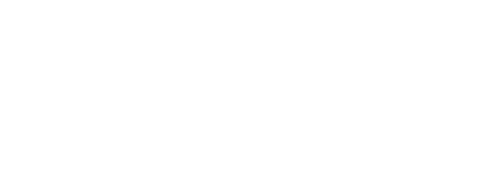 Ю.О. Горелова№ вариантаКомбинация значений признаковРезультат Услуги, за которым обращается заявитель «Предоставление средств краевого материнского (семейного) капитала женщинам, состоящим в браке и родившим в возрасте от 19 до 24 лет включительно первого ребенка после 31 декабря 2014 года»Результат Услуги, за которым обращается заявитель «Предоставление средств краевого материнского (семейного) капитала женщинам, состоящим в браке и родившим в возрасте от 19 до 24 лет включительно первого ребенка после 31 декабря 2014 года»Женщины, состоящие в браке и родившие в возрасте от 19 до 24 лет включительно первого ребенка после 31 декабря 2014 года  , решение суда об установлении юридического факта, обратились лично, Улучшение жилищных условий 

Женщины, состоящие в браке и родившие в возрасте от 19 до 24 лет включительно первого ребенка после 31 декабря 2014 года  , решение суда об установлении юридического факта, обратились лично,  Получение ребенком (детьми) среднего профессионального и (или) высшего образования
Женщины, состоящие в браке и родившие в возрасте от 19 до 24 лет включительно первого ребенка после 31 декабря 2014 года  , решение суда об установлении юридического факта, обратились лично, Приобретение транспортного средства
Женщины, состоящие в браке и родившие в возрасте от 19 до 24 лет включительно первого ребенка после 31 декабря 2014 года  , решение суда об установлении юридического факта, обратились лично, получение ребенком (детьми) и родителями (усыновителями) 
санаторно-курортного лечения и (или) оздоровительного отдыха, а также оплата проезда к месту санаторно-курортного лечения и (или) оздоровительного отдыха и обратно


Женщины, состоящие в браке и родившие в возрасте от 19 до 24 лет включительно первого ребенка после 31 декабря 2014 года  , решение суда об установлении юридического факта, обратились лично, внесение платы, взимаемой с родителей (законных представителей) за присмотр и уход за детьми, осваивающими образовательные программы дошкольного образования
Женщины, состоящие в браке и родившие в возрасте от 19 до 24 лет включительно первого ребенка после 31 декабря 2014 года  , решение суда об установлении юридического факта, обратились лично, ремонт жилого помещения (замена сантехнического оборудования, замена электропроводки и электрического оборудования, ремонт внутренних поверхностей жилых помещений (стен, потолков, полов), замена оконных и дверных заполнений, ремонт балконов, лоджий, мансард и веранд (остекление, замена существующего остекления, внутренние отделочные работы)
Женщины, состоящие в браке и родившие в возрасте от 19 до 24 лет включительно первого ребенка после 31 декабря 2014 года  , решение суда об установлении юридического факта, обратились лично, получение ребенком (детьми) медицинской реабилитации, а также оплата проезда ребенка (детей) и сопровождающего лица к месту получения медицинской реабилитации и обратно
 
 
 
Женщины, состоящие в браке и родившие в возрасте от 19 до 24 лет включительно первого ребенка после 31 декабря 2014 года  , решение суда об установлении юридического факта, обратились через уполномоченного представителя , Улучшение жилищных условий 

Женщины, состоящие в браке и родившие в возрасте от 19 до 24 лет включительно первого ребенка после 31 декабря 2014 года  , решение суда об установлении юридического факта, обратились через уполномоченного представителя ,  Получение ребенком (детьми) среднего профессионального и (или) высшего образования
Женщины, состоящие в браке и родившие в возрасте от 19 до 24 лет включительно первого ребенка после 31 декабря 2014 года  , решение суда об установлении юридического факта, обратились через уполномоченного представителя , Приобретение транспортного средства
Женщины, состоящие в браке и родившие в возрасте от 19 до 24 лет включительно первого ребенка после 31 декабря 2014 года  , решение суда об установлении юридического факта, обратились через уполномоченного представителя , получение ребенком (детьми) и родителями (усыновителями) 
санаторно-курортного лечения и (или) оздоровительного отдыха, а также оплата проезда к месту санаторно-курортного лечения и (или) оздоровительного отдыха и обратно


Женщины, состоящие в браке и родившие в возрасте от 19 до 24 лет включительно первого ребенка после 31 декабря 2014 года  , решение суда об установлении юридического факта, обратились через уполномоченного представителя , внесение платы, взимаемой с родителей (законных представителей) за присмотр и уход за детьми, осваивающими образовательные программы дошкольного образования
Женщины, состоящие в браке и родившие в возрасте от 19 до 24 лет включительно первого ребенка после 31 декабря 2014 года  , решение суда об установлении юридического факта, обратились через уполномоченного представителя , ремонт жилого помещения (замена сантехнического оборудования, замена электропроводки и электрического оборудования, ремонт внутренних поверхностей жилых помещений (стен, потолков, полов), замена оконных и дверных заполнений, ремонт балконов, лоджий, мансард и веранд (остекление, замена существующего остекления, внутренние отделочные работы)
Женщины, состоящие в браке и родившие в возрасте от 19 до 24 лет включительно первого ребенка после 31 декабря 2014 года  , решение суда об установлении юридического факта, обратились через уполномоченного представителя , получение ребенком (детьми) медицинской реабилитации, а также оплата проезда ребенка (детей) и сопровождающего лица к месту получения медицинской реабилитации и обратно
 
 
 
Женщины, состоящие в браке и родившие в возрасте от 19 до 24 лет включительно первого ребенка после 31 декабря 2014 года  , сведения паспортных данных, обратились лично, Улучшение жилищных условий 

Женщины, состоящие в браке и родившие в возрасте от 19 до 24 лет включительно первого ребенка после 31 декабря 2014 года  , сведения паспортных данных, обратились лично,  Получение ребенком (детьми) среднего профессионального и (или) высшего образования
Женщины, состоящие в браке и родившие в возрасте от 19 до 24 лет включительно первого ребенка после 31 декабря 2014 года  , сведения паспортных данных, обратились лично, Приобретение транспортного средства
Женщины, состоящие в браке и родившие в возрасте от 19 до 24 лет включительно первого ребенка после 31 декабря 2014 года  , сведения паспортных данных, обратились лично, получение ребенком (детьми) и родителями (усыновителями) 
санаторно-курортного лечения и (или) оздоровительного отдыха, а также оплата проезда к месту санаторно-курортного лечения и (или) оздоровительного отдыха и обратно


Женщины, состоящие в браке и родившие в возрасте от 19 до 24 лет включительно первого ребенка после 31 декабря 2014 года  , сведения паспортных данных, обратились лично, внесение платы, взимаемой с родителей (законных представителей) за присмотр и уход за детьми, осваивающими образовательные программы дошкольного образования
Женщины, состоящие в браке и родившие в возрасте от 19 до 24 лет включительно первого ребенка после 31 декабря 2014 года  , сведения паспортных данных, обратились лично, ремонт жилого помещения (замена сантехнического оборудования, замена электропроводки и электрического оборудования, ремонт внутренних поверхностей жилых помещений (стен, потолков, полов), замена оконных и дверных заполнений, ремонт балконов, лоджий, мансард и веранд (остекление, замена существующего остекления, внутренние отделочные работы)
Женщины, состоящие в браке и родившие в возрасте от 19 до 24 лет включительно первого ребенка после 31 декабря 2014 года  , сведения паспортных данных, обратились лично, получение ребенком (детьми) медицинской реабилитации, а также оплата проезда ребенка (детей) и сопровождающего лица к месту получения медицинской реабилитации и обратно
 
 
 
Женщины, состоящие в браке и родившие в возрасте от 19 до 24 лет включительно первого ребенка после 31 декабря 2014 года  , сведения паспортных данных, обратились через уполномоченного представителя , Улучшение жилищных условий 

Женщины, состоящие в браке и родившие в возрасте от 19 до 24 лет включительно первого ребенка после 31 декабря 2014 года  , сведения паспортных данных, обратились через уполномоченного представителя ,  Получение ребенком (детьми) среднего профессионального и (или) высшего образования
Женщины, состоящие в браке и родившие в возрасте от 19 до 24 лет включительно первого ребенка после 31 декабря 2014 года  , сведения паспортных данных, обратились через уполномоченного представителя , Приобретение транспортного средства
Женщины, состоящие в браке и родившие в возрасте от 19 до 24 лет включительно первого ребенка после 31 декабря 2014 года  , сведения паспортных данных, обратились через уполномоченного представителя , получение ребенком (детьми) и родителями (усыновителями) 
санаторно-курортного лечения и (или) оздоровительного отдыха, а также оплата проезда к месту санаторно-курортного лечения и (или) оздоровительного отдыха и обратно


Женщины, состоящие в браке и родившие в возрасте от 19 до 24 лет включительно первого ребенка после 31 декабря 2014 года  , сведения паспортных данных, обратились через уполномоченного представителя , внесение платы, взимаемой с родителей (законных представителей) за присмотр и уход за детьми, осваивающими образовательные программы дошкольного образования
Женщины, состоящие в браке и родившие в возрасте от 19 до 24 лет включительно первого ребенка после 31 декабря 2014 года  , сведения паспортных данных, обратились через уполномоченного представителя , ремонт жилого помещения (замена сантехнического оборудования, замена электропроводки и электрического оборудования, ремонт внутренних поверхностей жилых помещений (стен, потолков, полов), замена оконных и дверных заполнений, ремонт балконов, лоджий, мансард и веранд (остекление, замена существующего остекления, внутренние отделочные работы)
Женщины, состоящие в браке и родившие в возрасте от 19 до 24 лет включительно первого ребенка после 31 декабря 2014 года  , сведения паспортных данных, обратились через уполномоченного представителя , получение ребенком (детьми) медицинской реабилитации, а также оплата проезда ребенка (детей) и сопровождающего лица к месту получения медицинской реабилитации и обратно
 
 
 
Отцы (усыновители) ребенка в случаях смерти женщин, объявления женщин умершими, лишения родительских прав в отношении ребенка, в связи с рождением которого возникло право на краевой материнский (семейный) капитал, совершения женщинами в отношении своего ребенка (детей) умышленного преступления, относящегося к преступлениям против личности, а также в случае отмены усыновления ребенка, в связи с усыновлением которого возникло право на краевой материнский (семейный) капитал., решение суда об установлении юридического факта, обратились лично, Улучшение жилищных условий 

Отцы (усыновители) ребенка в случаях смерти женщин, объявления женщин умершими, лишения родительских прав в отношении ребенка, в связи с рождением которого возникло право на краевой материнский (семейный) капитал, совершения женщинами в отношении своего ребенка (детей) умышленного преступления, относящегося к преступлениям против личности, а также в случае отмены усыновления ребенка, в связи с усыновлением которого возникло право на краевой материнский (семейный) капитал., решение суда об установлении юридического факта, обратились лично,  Получение ребенком (детьми) среднего профессионального и (или) высшего образования
Отцы (усыновители) ребенка в случаях смерти женщин, объявления женщин умершими, лишения родительских прав в отношении ребенка, в связи с рождением которого возникло право на краевой материнский (семейный) капитал, совершения женщинами в отношении своего ребенка (детей) умышленного преступления, относящегося к преступлениям против личности, а также в случае отмены усыновления ребенка, в связи с усыновлением которого возникло право на краевой материнский (семейный) капитал., решение суда об установлении юридического факта, обратились лично, Приобретение транспортного средства
Отцы (усыновители) ребенка в случаях смерти женщин, объявления женщин умершими, лишения родительских прав в отношении ребенка, в связи с рождением которого возникло право на краевой материнский (семейный) капитал, совершения женщинами в отношении своего ребенка (детей) умышленного преступления, относящегося к преступлениям против личности, а также в случае отмены усыновления ребенка, в связи с усыновлением которого возникло право на краевой материнский (семейный) капитал., решение суда об установлении юридического факта, обратились лично, получение ребенком (детьми) и родителями (усыновителями) 
санаторно-курортного лечения и (или) оздоровительного отдыха, а также оплата проезда к месту санаторно-курортного лечения и (или) оздоровительного отдыха и обратно


Отцы (усыновители) ребенка в случаях смерти женщин, объявления женщин умершими, лишения родительских прав в отношении ребенка, в связи с рождением которого возникло право на краевой материнский (семейный) капитал, совершения женщинами в отношении своего ребенка (детей) умышленного преступления, относящегося к преступлениям против личности, а также в случае отмены усыновления ребенка, в связи с усыновлением которого возникло право на краевой материнский (семейный) капитал., решение суда об установлении юридического факта, обратились лично, внесение платы, взимаемой с родителей (законных представителей) за присмотр и уход за детьми, осваивающими образовательные программы дошкольного образования
Отцы (усыновители) ребенка в случаях смерти женщин, объявления женщин умершими, лишения родительских прав в отношении ребенка, в связи с рождением которого возникло право на краевой материнский (семейный) капитал, совершения женщинами в отношении своего ребенка (детей) умышленного преступления, относящегося к преступлениям против личности, а также в случае отмены усыновления ребенка, в связи с усыновлением которого возникло право на краевой материнский (семейный) капитал., решение суда об установлении юридического факта, обратились лично, ремонт жилого помещения (замена сантехнического оборудования, замена электропроводки и электрического оборудования, ремонт внутренних поверхностей жилых помещений (стен, потолков, полов), замена оконных и дверных заполнений, ремонт балконов, лоджий, мансард и веранд (остекление, замена существующего остекления, внутренние отделочные работы)
Отцы (усыновители) ребенка в случаях смерти женщин, объявления женщин умершими, лишения родительских прав в отношении ребенка, в связи с рождением которого возникло право на краевой материнский (семейный) капитал, совершения женщинами в отношении своего ребенка (детей) умышленного преступления, относящегося к преступлениям против личности, а также в случае отмены усыновления ребенка, в связи с усыновлением которого возникло право на краевой материнский (семейный) капитал., решение суда об установлении юридического факта, обратились лично, получение ребенком (детьми) медицинской реабилитации, а также оплата проезда ребенка (детей) и сопровождающего лица к месту получения медицинской реабилитации и обратно
 
 
 
Отцы (усыновители) ребенка в случаях смерти женщин, объявления женщин умершими, лишения родительских прав в отношении ребенка, в связи с рождением которого возникло право на краевой материнский (семейный) капитал, совершения женщинами в отношении своего ребенка (детей) умышленного преступления, относящегося к преступлениям против личности, а также в случае отмены усыновления ребенка, в связи с усыновлением которого возникло право на краевой материнский (семейный) капитал., решение суда об установлении юридического факта, обратились через уполномоченного представителя , Улучшение жилищных условий 

Отцы (усыновители) ребенка в случаях смерти женщин, объявления женщин умершими, лишения родительских прав в отношении ребенка, в связи с рождением которого возникло право на краевой материнский (семейный) капитал, совершения женщинами в отношении своего ребенка (детей) умышленного преступления, относящегося к преступлениям против личности, а также в случае отмены усыновления ребенка, в связи с усыновлением которого возникло право на краевой материнский (семейный) капитал., решение суда об установлении юридического факта, обратились через уполномоченного представителя ,  Получение ребенком (детьми) среднего профессионального и (или) высшего образования
Отцы (усыновители) ребенка в случаях смерти женщин, объявления женщин умершими, лишения родительских прав в отношении ребенка, в связи с рождением которого возникло право на краевой материнский (семейный) капитал, совершения женщинами в отношении своего ребенка (детей) умышленного преступления, относящегося к преступлениям против личности, а также в случае отмены усыновления ребенка, в связи с усыновлением которого возникло право на краевой материнский (семейный) капитал., решение суда об установлении юридического факта, обратились через уполномоченного представителя , Приобретение транспортного средства
Отцы (усыновители) ребенка в случаях смерти женщин, объявления женщин умершими, лишения родительских прав в отношении ребенка, в связи с рождением которого возникло право на краевой материнский (семейный) капитал, совершения женщинами в отношении своего ребенка (детей) умышленного преступления, относящегося к преступлениям против личности, а также в случае отмены усыновления ребенка, в связи с усыновлением которого возникло право на краевой материнский (семейный) капитал., решение суда об установлении юридического факта, обратились через уполномоченного представителя , получение ребенком (детьми) и родителями (усыновителями) 
санаторно-курортного лечения и (или) оздоровительного отдыха, а также оплата проезда к месту санаторно-курортного лечения и (или) оздоровительного отдыха и обратно


Отцы (усыновители) ребенка в случаях смерти женщин, объявления женщин умершими, лишения родительских прав в отношении ребенка, в связи с рождением которого возникло право на краевой материнский (семейный) капитал, совершения женщинами в отношении своего ребенка (детей) умышленного преступления, относящегося к преступлениям против личности, а также в случае отмены усыновления ребенка, в связи с усыновлением которого возникло право на краевой материнский (семейный) капитал., решение суда об установлении юридического факта, обратились через уполномоченного представителя , внесение платы, взимаемой с родителей (законных представителей) за присмотр и уход за детьми, осваивающими образовательные программы дошкольного образования
Отцы (усыновители) ребенка в случаях смерти женщин, объявления женщин умершими, лишения родительских прав в отношении ребенка, в связи с рождением которого возникло право на краевой материнский (семейный) капитал, совершения женщинами в отношении своего ребенка (детей) умышленного преступления, относящегося к преступлениям против личности, а также в случае отмены усыновления ребенка, в связи с усыновлением которого возникло право на краевой материнский (семейный) капитал., решение суда об установлении юридического факта, обратились через уполномоченного представителя , ремонт жилого помещения (замена сантехнического оборудования, замена электропроводки и электрического оборудования, ремонт внутренних поверхностей жилых помещений (стен, потолков, полов), замена оконных и дверных заполнений, ремонт балконов, лоджий, мансард и веранд (остекление, замена существующего остекления, внутренние отделочные работы)
Отцы (усыновители) ребенка в случаях смерти женщин, объявления женщин умершими, лишения родительских прав в отношении ребенка, в связи с рождением которого возникло право на краевой материнский (семейный) капитал, совершения женщинами в отношении своего ребенка (детей) умышленного преступления, относящегося к преступлениям против личности, а также в случае отмены усыновления ребенка, в связи с усыновлением которого возникло право на краевой материнский (семейный) капитал., решение суда об установлении юридического факта, обратились через уполномоченного представителя , получение ребенком (детьми) медицинской реабилитации, а также оплата проезда ребенка (детей) и сопровождающего лица к месту получения медицинской реабилитации и обратно
 
 
 
Отцы (усыновители) ребенка в случаях смерти женщин, объявления женщин умершими, лишения родительских прав в отношении ребенка, в связи с рождением которого возникло право на краевой материнский (семейный) капитал, совершения женщинами в отношении своего ребенка (детей) умышленного преступления, относящегося к преступлениям против личности, а также в случае отмены усыновления ребенка, в связи с усыновлением которого возникло право на краевой материнский (семейный) капитал., сведения паспортных данных, обратились лично, Улучшение жилищных условий 

Отцы (усыновители) ребенка в случаях смерти женщин, объявления женщин умершими, лишения родительских прав в отношении ребенка, в связи с рождением которого возникло право на краевой материнский (семейный) капитал, совершения женщинами в отношении своего ребенка (детей) умышленного преступления, относящегося к преступлениям против личности, а также в случае отмены усыновления ребенка, в связи с усыновлением которого возникло право на краевой материнский (семейный) капитал., сведения паспортных данных, обратились лично,  Получение ребенком (детьми) среднего профессионального и (или) высшего образования
Отцы (усыновители) ребенка в случаях смерти женщин, объявления женщин умершими, лишения родительских прав в отношении ребенка, в связи с рождением которого возникло право на краевой материнский (семейный) капитал, совершения женщинами в отношении своего ребенка (детей) умышленного преступления, относящегося к преступлениям против личности, а также в случае отмены усыновления ребенка, в связи с усыновлением которого возникло право на краевой материнский (семейный) капитал., сведения паспортных данных, обратились лично, Приобретение транспортного средства
Отцы (усыновители) ребенка в случаях смерти женщин, объявления женщин умершими, лишения родительских прав в отношении ребенка, в связи с рождением которого возникло право на краевой материнский (семейный) капитал, совершения женщинами в отношении своего ребенка (детей) умышленного преступления, относящегося к преступлениям против личности, а также в случае отмены усыновления ребенка, в связи с усыновлением которого возникло право на краевой материнский (семейный) капитал., сведения паспортных данных, обратились лично, получение ребенком (детьми) и родителями (усыновителями) 
санаторно-курортного лечения и (или) оздоровительного отдыха, а также оплата проезда к месту санаторно-курортного лечения и (или) оздоровительного отдыха и обратно


Отцы (усыновители) ребенка в случаях смерти женщин, объявления женщин умершими, лишения родительских прав в отношении ребенка, в связи с рождением которого возникло право на краевой материнский (семейный) капитал, совершения женщинами в отношении своего ребенка (детей) умышленного преступления, относящегося к преступлениям против личности, а также в случае отмены усыновления ребенка, в связи с усыновлением которого возникло право на краевой материнский (семейный) капитал., сведения паспортных данных, обратились лично, внесение платы, взимаемой с родителей (законных представителей) за присмотр и уход за детьми, осваивающими образовательные программы дошкольного образования
Отцы (усыновители) ребенка в случаях смерти женщин, объявления женщин умершими, лишения родительских прав в отношении ребенка, в связи с рождением которого возникло право на краевой материнский (семейный) капитал, совершения женщинами в отношении своего ребенка (детей) умышленного преступления, относящегося к преступлениям против личности, а также в случае отмены усыновления ребенка, в связи с усыновлением которого возникло право на краевой материнский (семейный) капитал., сведения паспортных данных, обратились лично, ремонт жилого помещения (замена сантехнического оборудования, замена электропроводки и электрического оборудования, ремонт внутренних поверхностей жилых помещений (стен, потолков, полов), замена оконных и дверных заполнений, ремонт балконов, лоджий, мансард и веранд (остекление, замена существующего остекления, внутренние отделочные работы)
Отцы (усыновители) ребенка в случаях смерти женщин, объявления женщин умершими, лишения родительских прав в отношении ребенка, в связи с рождением которого возникло право на краевой материнский (семейный) капитал, совершения женщинами в отношении своего ребенка (детей) умышленного преступления, относящегося к преступлениям против личности, а также в случае отмены усыновления ребенка, в связи с усыновлением которого возникло право на краевой материнский (семейный) капитал., сведения паспортных данных, обратились лично, получение ребенком (детьми) медицинской реабилитации, а также оплата проезда ребенка (детей) и сопровождающего лица к месту получения медицинской реабилитации и обратно
 
 
 
Отцы (усыновители) ребенка в случаях смерти женщин, объявления женщин умершими, лишения родительских прав в отношении ребенка, в связи с рождением которого возникло право на краевой материнский (семейный) капитал, совершения женщинами в отношении своего ребенка (детей) умышленного преступления, относящегося к преступлениям против личности, а также в случае отмены усыновления ребенка, в связи с усыновлением которого возникло право на краевой материнский (семейный) капитал., сведения паспортных данных, обратились через уполномоченного представителя , Улучшение жилищных условий 

Отцы (усыновители) ребенка в случаях смерти женщин, объявления женщин умершими, лишения родительских прав в отношении ребенка, в связи с рождением которого возникло право на краевой материнский (семейный) капитал, совершения женщинами в отношении своего ребенка (детей) умышленного преступления, относящегося к преступлениям против личности, а также в случае отмены усыновления ребенка, в связи с усыновлением которого возникло право на краевой материнский (семейный) капитал., сведения паспортных данных, обратились через уполномоченного представителя ,  Получение ребенком (детьми) среднего профессионального и (или) высшего образования
Отцы (усыновители) ребенка в случаях смерти женщин, объявления женщин умершими, лишения родительских прав в отношении ребенка, в связи с рождением которого возникло право на краевой материнский (семейный) капитал, совершения женщинами в отношении своего ребенка (детей) умышленного преступления, относящегося к преступлениям против личности, а также в случае отмены усыновления ребенка, в связи с усыновлением которого возникло право на краевой материнский (семейный) капитал., сведения паспортных данных, обратились через уполномоченного представителя , Приобретение транспортного средства
Отцы (усыновители) ребенка в случаях смерти женщин, объявления женщин умершими, лишения родительских прав в отношении ребенка, в связи с рождением которого возникло право на краевой материнский (семейный) капитал, совершения женщинами в отношении своего ребенка (детей) умышленного преступления, относящегося к преступлениям против личности, а также в случае отмены усыновления ребенка, в связи с усыновлением которого возникло право на краевой материнский (семейный) капитал., сведения паспортных данных, обратились через уполномоченного представителя , получение ребенком (детьми) и родителями (усыновителями) 
санаторно-курортного лечения и (или) оздоровительного отдыха, а также оплата проезда к месту санаторно-курортного лечения и (или) оздоровительного отдыха и обратно


Отцы (усыновители) ребенка в случаях смерти женщин, объявления женщин умершими, лишения родительских прав в отношении ребенка, в связи с рождением которого возникло право на краевой материнский (семейный) капитал, совершения женщинами в отношении своего ребенка (детей) умышленного преступления, относящегося к преступлениям против личности, а также в случае отмены усыновления ребенка, в связи с усыновлением которого возникло право на краевой материнский (семейный) капитал., сведения паспортных данных, обратились через уполномоченного представителя , внесение платы, взимаемой с родителей (законных представителей) за присмотр и уход за детьми, осваивающими образовательные программы дошкольного образования
Отцы (усыновители) ребенка в случаях смерти женщин, объявления женщин умершими, лишения родительских прав в отношении ребенка, в связи с рождением которого возникло право на краевой материнский (семейный) капитал, совершения женщинами в отношении своего ребенка (детей) умышленного преступления, относящегося к преступлениям против личности, а также в случае отмены усыновления ребенка, в связи с усыновлением которого возникло право на краевой материнский (семейный) капитал., сведения паспортных данных, обратились через уполномоченного представителя , ремонт жилого помещения (замена сантехнического оборудования, замена электропроводки и электрического оборудования, ремонт внутренних поверхностей жилых помещений (стен, потолков, полов), замена оконных и дверных заполнений, ремонт балконов, лоджий, мансард и веранд (остекление, замена существующего остекления, внутренние отделочные работы)
Отцы (усыновители) ребенка в случаях смерти женщин, объявления женщин умершими, лишения родительских прав в отношении ребенка, в связи с рождением которого возникло право на краевой материнский (семейный) капитал, совершения женщинами в отношении своего ребенка (детей) умышленного преступления, относящегося к преступлениям против личности, а также в случае отмены усыновления ребенка, в связи с усыновлением которого возникло право на краевой материнский (семейный) капитал., сведения паспортных данных, обратились через уполномоченного представителя , получение ребенком (детьми) медицинской реабилитации, а также оплата проезда ребенка (детей) и сопровождающего лица к месту получения медицинской реабилитации и обратно
 
 
 
Результат Услуги, за которым обращается заявитель «Предоставление средств краевого материнского (семейного) капитала женщинам, родившим второго ребенка в период с 1 января 2019 года по 31 декабря 2025 года»Результат Услуги, за которым обращается заявитель «Предоставление средств краевого материнского (семейного) капитала женщинам, родившим второго ребенка в период с 1 января 2019 года по 31 декабря 2025 года»Женщина, родившая  второго ребенка в период с 1 января 2019 года по 31 декабря 2025 года, решение суда об установке юридического факта, обратился лично, Улучшение жилищных условий
Женщина, родившая  второго ребенка в период с 1 января 2019 года по 31 декабря 2025 года, решение суда об установке юридического факта, обратился лично, Получение ребенком (детьми) среднего профессионального и (или) высшего образования

Женщина, родившая  второго ребенка в период с 1 января 2019 года по 31 декабря 2025 года, решение суда об установке юридического факта, обратился лично, Получение ребенком (детьми)медицинской реабилитации, а также оплата проезда ребенка (детей) и сопровождающего лица


Женщина, родившая  второго ребенка в период с 1 января 2019 года по 31 декабря 2025 года, решение суда об установке юридического факта, обратился лично, Внесение платы, взимаемой с родителей (законных представителей) за присмотр и уход за детьми, осваивающими образовательные программы дошкольного образования
Женщина, родившая  второго ребенка в период с 1 января 2019 года по 31 декабря 2025 года, решение суда об установке юридического факта, обратился лично, Оплата пользования жилым помещением и коммунальных услуг в общежитии, предоставляемом организацией обучающимся на период обучения
Женщина, родившая  второго ребенка в период с 1 января 2019 года по 31 декабря 2025 года, решение суда об установке юридического факта, который обратился через представителя, Улучшение жилищных условий
Женщина, родившая  второго ребенка в период с 1 января 2019 года по 31 декабря 2025 года, решение суда об установке юридического факта, который обратился через представителя, Получение ребенком (детьми) среднего профессионального и (или) высшего образования

Женщина, родившая  второго ребенка в период с 1 января 2019 года по 31 декабря 2025 года, решение суда об установке юридического факта, который обратился через представителя, Получение ребенком (детьми)медицинской реабилитации, а также оплата проезда ребенка (детей) и сопровождающего лица


Женщина, родившая  второго ребенка в период с 1 января 2019 года по 31 декабря 2025 года, решение суда об установке юридического факта, который обратился через представителя, Внесение платы, взимаемой с родителей (законных представителей) за присмотр и уход за детьми, осваивающими образовательные программы дошкольного образования
Женщина, родившая  второго ребенка в период с 1 января 2019 года по 31 декабря 2025 года, решение суда об установке юридического факта, который обратился через представителя, Оплата пользования жилым помещением и коммунальных услуг в общежитии, предоставляемом организацией обучающимся на период обучения
Женщина, родившая  второго ребенка в период с 1 января 2019 года по 31 декабря 2025 года, сведения паспортных данных, обратился лично, Улучшение жилищных условий
Женщина, родившая  второго ребенка в период с 1 января 2019 года по 31 декабря 2025 года, сведения паспортных данных, обратился лично, Получение ребенком (детьми) среднего профессионального и (или) высшего образования

Женщина, родившая  второго ребенка в период с 1 января 2019 года по 31 декабря 2025 года, сведения паспортных данных, обратился лично, Получение ребенком (детьми)медицинской реабилитации, а также оплата проезда ребенка (детей) и сопровождающего лица


Женщина, родившая  второго ребенка в период с 1 января 2019 года по 31 декабря 2025 года, сведения паспортных данных, обратился лично, Внесение платы, взимаемой с родителей (законных представителей) за присмотр и уход за детьми, осваивающими образовательные программы дошкольного образования
Женщина, родившая  второго ребенка в период с 1 января 2019 года по 31 декабря 2025 года, сведения паспортных данных, обратился лично, Оплата пользования жилым помещением и коммунальных услуг в общежитии, предоставляемом организацией обучающимся на период обучения
Женщина, родившая  второго ребенка в период с 1 января 2019 года по 31 декабря 2025 года, сведения паспортных данных, который обратился через представителя, Улучшение жилищных условий
Женщина, родившая  второго ребенка в период с 1 января 2019 года по 31 декабря 2025 года, сведения паспортных данных, который обратился через представителя, Получение ребенком (детьми) среднего профессионального и (или) высшего образования

Женщина, родившая  второго ребенка в период с 1 января 2019 года по 31 декабря 2025 года, сведения паспортных данных, который обратился через представителя, Получение ребенком (детьми)медицинской реабилитации, а также оплата проезда ребенка (детей) и сопровождающего лица


Женщина, родившая  второго ребенка в период с 1 января 2019 года по 31 декабря 2025 года, сведения паспортных данных, который обратился через представителя, Внесение платы, взимаемой с родителей (законных представителей) за присмотр и уход за детьми, осваивающими образовательные программы дошкольного образования
Женщина, родившая  второго ребенка в период с 1 января 2019 года по 31 декабря 2025 года, сведения паспортных данных, который обратился через представителя, Оплата пользования жилым помещением и коммунальных услуг в общежитии, предоставляемом организацией обучающимся на период обучения
Мужчины, воспитывающие второго ребенка, рожденного начиная с 1 января 2007 года, являющиеся его отцом (усыновителем), в случае смерти женщины, не имевшей гражданства Российской Федерации, родившей указанного ребенка, либо объявления ее умершей, решение суда об установке юридического факта, обратился лично, Улучшение жилищных условий
Мужчины, воспитывающие второго ребенка, рожденного начиная с 1 января 2007 года, являющиеся его отцом (усыновителем), в случае смерти женщины, не имевшей гражданства Российской Федерации, родившей указанного ребенка, либо объявления ее умершей, решение суда об установке юридического факта, обратился лично, Получение ребенком (детьми) среднего профессионального и (или) высшего образования

Мужчины, воспитывающие второго ребенка, рожденного начиная с 1 января 2007 года, являющиеся его отцом (усыновителем), в случае смерти женщины, не имевшей гражданства Российской Федерации, родившей указанного ребенка, либо объявления ее умершей, решение суда об установке юридического факта, обратился лично, Получение ребенком (детьми)медицинской реабилитации, а также оплата проезда ребенка (детей) и сопровождающего лица


Мужчины, воспитывающие второго ребенка, рожденного начиная с 1 января 2007 года, являющиеся его отцом (усыновителем), в случае смерти женщины, не имевшей гражданства Российской Федерации, родившей указанного ребенка, либо объявления ее умершей, решение суда об установке юридического факта, обратился лично, Внесение платы, взимаемой с родителей (законных представителей) за присмотр и уход за детьми, осваивающими образовательные программы дошкольного образования
Мужчины, воспитывающие второго ребенка, рожденного начиная с 1 января 2007 года, являющиеся его отцом (усыновителем), в случае смерти женщины, не имевшей гражданства Российской Федерации, родившей указанного ребенка, либо объявления ее умершей, решение суда об установке юридического факта, обратился лично, Оплата пользования жилым помещением и коммунальных услуг в общежитии, предоставляемом организацией обучающимся на период обучения
Мужчины, воспитывающие второго ребенка, рожденного начиная с 1 января 2007 года, являющиеся его отцом (усыновителем), в случае смерти женщины, не имевшей гражданства Российской Федерации, родившей указанного ребенка, либо объявления ее умершей, решение суда об установке юридического факта, который обратился через представителя, Улучшение жилищных условий
Мужчины, воспитывающие второго ребенка, рожденного начиная с 1 января 2007 года, являющиеся его отцом (усыновителем), в случае смерти женщины, не имевшей гражданства Российской Федерации, родившей указанного ребенка, либо объявления ее умершей, решение суда об установке юридического факта, который обратился через представителя, Получение ребенком (детьми) среднего профессионального и (или) высшего образования

Мужчины, воспитывающие второго ребенка, рожденного начиная с 1 января 2007 года, являющиеся его отцом (усыновителем), в случае смерти женщины, не имевшей гражданства Российской Федерации, родившей указанного ребенка, либо объявления ее умершей, решение суда об установке юридического факта, который обратился через представителя, Получение ребенком (детьми)медицинской реабилитации, а также оплата проезда ребенка (детей) и сопровождающего лица


Мужчины, воспитывающие второго ребенка, рожденного начиная с 1 января 2007 года, являющиеся его отцом (усыновителем), в случае смерти женщины, не имевшей гражданства Российской Федерации, родившей указанного ребенка, либо объявления ее умершей, решение суда об установке юридического факта, который обратился через представителя, Внесение платы, взимаемой с родителей (законных представителей) за присмотр и уход за детьми, осваивающими образовательные программы дошкольного образования
Мужчины, воспитывающие второго ребенка, рожденного начиная с 1 января 2007 года, являющиеся его отцом (усыновителем), в случае смерти женщины, не имевшей гражданства Российской Федерации, родившей указанного ребенка, либо объявления ее умершей, решение суда об установке юридического факта, который обратился через представителя, Оплата пользования жилым помещением и коммунальных услуг в общежитии, предоставляемом организацией обучающимся на период обучения
Мужчины, воспитывающие второго ребенка, рожденного начиная с 1 января 2007 года, являющиеся его отцом (усыновителем), в случае смерти женщины, не имевшей гражданства Российской Федерации, родившей указанного ребенка, либо объявления ее умершей, сведения паспортных данных, обратился лично, Улучшение жилищных условий
Мужчины, воспитывающие второго ребенка, рожденного начиная с 1 января 2007 года, являющиеся его отцом (усыновителем), в случае смерти женщины, не имевшей гражданства Российской Федерации, родившей указанного ребенка, либо объявления ее умершей, сведения паспортных данных, обратился лично, Получение ребенком (детьми) среднего профессионального и (или) высшего образования

Мужчины, воспитывающие второго ребенка, рожденного начиная с 1 января 2007 года, являющиеся его отцом (усыновителем), в случае смерти женщины, не имевшей гражданства Российской Федерации, родившей указанного ребенка, либо объявления ее умершей, сведения паспортных данных, обратился лично, Получение ребенком (детьми)медицинской реабилитации, а также оплата проезда ребенка (детей) и сопровождающего лица


Мужчины, воспитывающие второго ребенка, рожденного начиная с 1 января 2007 года, являющиеся его отцом (усыновителем), в случае смерти женщины, не имевшей гражданства Российской Федерации, родившей указанного ребенка, либо объявления ее умершей, сведения паспортных данных, обратился лично, Внесение платы, взимаемой с родителей (законных представителей) за присмотр и уход за детьми, осваивающими образовательные программы дошкольного образования
Мужчины, воспитывающие второго ребенка, рожденного начиная с 1 января 2007 года, являющиеся его отцом (усыновителем), в случае смерти женщины, не имевшей гражданства Российской Федерации, родившей указанного ребенка, либо объявления ее умершей, сведения паспортных данных, обратился лично, Оплата пользования жилым помещением и коммунальных услуг в общежитии, предоставляемом организацией обучающимся на период обучения
Мужчины, воспитывающие второго ребенка, рожденного начиная с 1 января 2007 года, являющиеся его отцом (усыновителем), в случае смерти женщины, не имевшей гражданства Российской Федерации, родившей указанного ребенка, либо объявления ее умершей, сведения паспортных данных, который обратился через представителя, Улучшение жилищных условий
Мужчины, воспитывающие второго ребенка, рожденного начиная с 1 января 2007 года, являющиеся его отцом (усыновителем), в случае смерти женщины, не имевшей гражданства Российской Федерации, родившей указанного ребенка, либо объявления ее умершей, сведения паспортных данных, который обратился через представителя, Получение ребенком (детьми) среднего профессионального и (или) высшего образования

Мужчины, воспитывающие второго ребенка, рожденного начиная с 1 января 2007 года, являющиеся его отцом (усыновителем), в случае смерти женщины, не имевшей гражданства Российской Федерации, родившей указанного ребенка, либо объявления ее умершей, сведения паспортных данных, который обратился через представителя, Получение ребенком (детьми)медицинской реабилитации, а также оплата проезда ребенка (детей) и сопровождающего лица


Мужчины, воспитывающие второго ребенка, рожденного начиная с 1 января 2007 года, являющиеся его отцом (усыновителем), в случае смерти женщины, не имевшей гражданства Российской Федерации, родившей указанного ребенка, либо объявления ее умершей, сведения паспортных данных, который обратился через представителя, Внесение платы, взимаемой с родителей (законных представителей) за присмотр и уход за детьми, осваивающими образовательные программы дошкольного образования
Мужчины, воспитывающие второго ребенка, рожденного начиная с 1 января 2007 года, являющиеся его отцом (усыновителем), в случае смерти женщины, не имевшей гражданства Российской Федерации, родившей указанного ребенка, либо объявления ее умершей, сведения паспортных данных, который обратился через представителя, Оплата пользования жилым помещением и коммунальных услуг в общежитии, предоставляемом организацией обучающимся на период обучения
Мужчины, являющиеся единственными усыновителями второго ребенка, если решение суда об усыновлении вступило в законную силу начиная с 1 января 2007 года, решение суда об установке юридического факта, обратился лично, Улучшение жилищных условий
Мужчины, являющиеся единственными усыновителями второго ребенка, если решение суда об усыновлении вступило в законную силу начиная с 1 января 2007 года, решение суда об установке юридического факта, обратился лично, Получение ребенком (детьми) среднего профессионального и (или) высшего образования

Мужчины, являющиеся единственными усыновителями второго ребенка, если решение суда об усыновлении вступило в законную силу начиная с 1 января 2007 года, решение суда об установке юридического факта, обратился лично, Получение ребенком (детьми)медицинской реабилитации, а также оплата проезда ребенка (детей) и сопровождающего лица


Мужчины, являющиеся единственными усыновителями второго ребенка, если решение суда об усыновлении вступило в законную силу начиная с 1 января 2007 года, решение суда об установке юридического факта, обратился лично, Внесение платы, взимаемой с родителей (законных представителей) за присмотр и уход за детьми, осваивающими образовательные программы дошкольного образования
Мужчины, являющиеся единственными усыновителями второго ребенка, если решение суда об усыновлении вступило в законную силу начиная с 1 января 2007 года, решение суда об установке юридического факта, обратился лично, Оплата пользования жилым помещением и коммунальных услуг в общежитии, предоставляемом организацией обучающимся на период обучения
Мужчины, являющиеся единственными усыновителями второго ребенка, если решение суда об усыновлении вступило в законную силу начиная с 1 января 2007 года, решение суда об установке юридического факта, который обратился через представителя, Улучшение жилищных условий
Мужчины, являющиеся единственными усыновителями второго ребенка, если решение суда об усыновлении вступило в законную силу начиная с 1 января 2007 года, решение суда об установке юридического факта, который обратился через представителя, Получение ребенком (детьми) среднего профессионального и (или) высшего образования

Мужчины, являющиеся единственными усыновителями второго ребенка, если решение суда об усыновлении вступило в законную силу начиная с 1 января 2007 года, решение суда об установке юридического факта, который обратился через представителя, Получение ребенком (детьми)медицинской реабилитации, а также оплата проезда ребенка (детей) и сопровождающего лица


Мужчины, являющиеся единственными усыновителями второго ребенка, если решение суда об усыновлении вступило в законную силу начиная с 1 января 2007 года, решение суда об установке юридического факта, который обратился через представителя, Внесение платы, взимаемой с родителей (законных представителей) за присмотр и уход за детьми, осваивающими образовательные программы дошкольного образования
Мужчины, являющиеся единственными усыновителями второго ребенка, если решение суда об усыновлении вступило в законную силу начиная с 1 января 2007 года, решение суда об установке юридического факта, который обратился через представителя, Оплата пользования жилым помещением и коммунальных услуг в общежитии, предоставляемом организацией обучающимся на период обучения
Мужчины, являющиеся единственными усыновителями второго ребенка, если решение суда об усыновлении вступило в законную силу начиная с 1 января 2007 года, сведения паспортных данных, обратился лично, Улучшение жилищных условий
Мужчины, являющиеся единственными усыновителями второго ребенка, если решение суда об усыновлении вступило в законную силу начиная с 1 января 2007 года, сведения паспортных данных, обратился лично, Получение ребенком (детьми) среднего профессионального и (или) высшего образования

Мужчины, являющиеся единственными усыновителями второго ребенка, если решение суда об усыновлении вступило в законную силу начиная с 1 января 2007 года, сведения паспортных данных, обратился лично, Получение ребенком (детьми)медицинской реабилитации, а также оплата проезда ребенка (детей) и сопровождающего лица


Мужчины, являющиеся единственными усыновителями второго ребенка, если решение суда об усыновлении вступило в законную силу начиная с 1 января 2007 года, сведения паспортных данных, обратился лично, Внесение платы, взимаемой с родителей (законных представителей) за присмотр и уход за детьми, осваивающими образовательные программы дошкольного образования
Мужчины, являющиеся единственными усыновителями второго ребенка, если решение суда об усыновлении вступило в законную силу начиная с 1 января 2007 года, сведения паспортных данных, обратился лично, Оплата пользования жилым помещением и коммунальных услуг в общежитии, предоставляемом организацией обучающимся на период обучения
Мужчины, являющиеся единственными усыновителями второго ребенка, если решение суда об усыновлении вступило в законную силу начиная с 1 января 2007 года, сведения паспортных данных, который обратился через представителя, Улучшение жилищных условий
Мужчины, являющиеся единственными усыновителями второго ребенка, если решение суда об усыновлении вступило в законную силу начиная с 1 января 2007 года, сведения паспортных данных, который обратился через представителя, Получение ребенком (детьми) среднего профессионального и (или) высшего образования

Мужчины, являющиеся единственными усыновителями второго ребенка, если решение суда об усыновлении вступило в законную силу начиная с 1 января 2007 года, сведения паспортных данных, который обратился через представителя, Получение ребенком (детьми)медицинской реабилитации, а также оплата проезда ребенка (детей) и сопровождающего лица


Мужчины, являющиеся единственными усыновителями второго ребенка, если решение суда об усыновлении вступило в законную силу начиная с 1 января 2007 года, сведения паспортных данных, который обратился через представителя, Внесение платы, взимаемой с родителей (законных представителей) за присмотр и уход за детьми, осваивающими образовательные программы дошкольного образования
Мужчины, являющиеся единственными усыновителями второго ребенка, если решение суда об усыновлении вступило в законную силу начиная с 1 января 2007 года, сведения паспортных данных, который обратился через представителя, Оплата пользования жилым помещением и коммунальных услуг в общежитии, предоставляемом организацией обучающимся на период обучения
Результат Услуги, за которым обращается заявитель «Предоставление средств краевого материнского (семейного) капитала при рождении (усыновлении) третьего или последующего ребенка  »Результат Услуги, за которым обращается заявитель «Предоставление средств краевого материнского (семейного) капитала при рождении (усыновлении) третьего или последующего ребенка  »Женщины, родившие (усыновившие) третьего или последующего ребенка после 31 декабря 2010 года, решение суда об установлении юридического факта, обратился лично, Улучшение жилищных условий
Женщины, родившие (усыновившие) третьего или последующего ребенка после 31 декабря 2010 года, решение суда об установлении юридического факта, обратился лично, Получение ребенком (детьми) среднего профессионального и (или) высшего образования

Женщины, родившие (усыновившие) третьего или последующего ребенка после 31 декабря 2010 года, решение суда об установлении юридического факта, обратился лично, Приобретение транспортного средства
Женщины, родившие (усыновившие) третьего или последующего ребенка после 31 декабря 2010 года, решение суда об установлении юридического факта, обратился лично, Получение ребенком (детьми) медицинской реабилитации, а также оплата проезда ребенка (детей) и сопровождающего лицак месту получения медицинской реабилитации и обратно


Женщины, родившие (усыновившие) третьего или последующего ребенка после 31 декабря 2010 года, решение суда об установлении юридического факта, обратился лично, Получение ребенком (детьми) и родителями (усыновителями)
санаторно-курортного лечения и (или) оздоровительного отдыха, а также оплата проезда к месту санаторно-курортного лечения и (или) оздоровительного отдыха и обратно


Женщины, родившие (усыновившие) третьего или последующего ребенка после 31 декабря 2010 года, решение суда об установлении юридического факта, обратился лично, Внесение платы, взимаемой с родителей (законных представителей) за присмотр и уход за детьми
Женщины, родившие (усыновившие) третьего или последующего ребенка после 31 декабря 2010 года, решение суда об установлении юридического факта, обратился лично, Ремонт жилого помещения (замена сантехнического оборудования, замена электропроводки и электрического оборудования, замена в жилом помещении трубопроводов водоснабжения, канализации, центрального отопления внутриквартирной разводки, ремонт внутренних поверхностей жилых помещений (стен, потолков, полов), замена оконных и дверных заполнений, ремонт балконов, лоджий, мансард и веранд (остекление, замена существующего остекления, внутренние отделочные работы).

Женщины, родившие (усыновившие) третьего или последующего ребенка после 31 декабря 2010 года, решение суда об установлении юридического факта, который обратился через представителя, Улучшение жилищных условий
Женщины, родившие (усыновившие) третьего или последующего ребенка после 31 декабря 2010 года, решение суда об установлении юридического факта, который обратился через представителя, Получение ребенком (детьми) среднего профессионального и (или) высшего образования

Женщины, родившие (усыновившие) третьего или последующего ребенка после 31 декабря 2010 года, решение суда об установлении юридического факта, который обратился через представителя, Приобретение транспортного средства
Женщины, родившие (усыновившие) третьего или последующего ребенка после 31 декабря 2010 года, решение суда об установлении юридического факта, который обратился через представителя, Получение ребенком (детьми) медицинской реабилитации, а также оплата проезда ребенка (детей) и сопровождающего лицак месту получения медицинской реабилитации и обратно


Женщины, родившие (усыновившие) третьего или последующего ребенка после 31 декабря 2010 года, решение суда об установлении юридического факта, который обратился через представителя, Получение ребенком (детьми) и родителями (усыновителями)
санаторно-курортного лечения и (или) оздоровительного отдыха, а также оплата проезда к месту санаторно-курортного лечения и (или) оздоровительного отдыха и обратно


Женщины, родившие (усыновившие) третьего или последующего ребенка после 31 декабря 2010 года, решение суда об установлении юридического факта, который обратился через представителя, Внесение платы, взимаемой с родителей (законных представителей) за присмотр и уход за детьми
Женщины, родившие (усыновившие) третьего или последующего ребенка после 31 декабря 2010 года, решение суда об установлении юридического факта, который обратился через представителя, Ремонт жилого помещения (замена сантехнического оборудования, замена электропроводки и электрического оборудования, замена в жилом помещении трубопроводов водоснабжения, канализации, центрального отопления внутриквартирной разводки, ремонт внутренних поверхностей жилых помещений (стен, потолков, полов), замена оконных и дверных заполнений, ремонт балконов, лоджий, мансард и веранд (остекление, замена существующего остекления, внутренние отделочные работы).

Женщины, родившие (усыновившие) третьего или последующего ребенка после 31 декабря 2010 года, сведения паспортных данных, обратился лично, Улучшение жилищных условий
Женщины, родившие (усыновившие) третьего или последующего ребенка после 31 декабря 2010 года, сведения паспортных данных, обратился лично, Получение ребенком (детьми) среднего профессионального и (или) высшего образования

Женщины, родившие (усыновившие) третьего или последующего ребенка после 31 декабря 2010 года, сведения паспортных данных, обратился лично, Приобретение транспортного средства
Женщины, родившие (усыновившие) третьего или последующего ребенка после 31 декабря 2010 года, сведения паспортных данных, обратился лично, Получение ребенком (детьми) медицинской реабилитации, а также оплата проезда ребенка (детей) и сопровождающего лицак месту получения медицинской реабилитации и обратно


Женщины, родившие (усыновившие) третьего или последующего ребенка после 31 декабря 2010 года, сведения паспортных данных, обратился лично, Получение ребенком (детьми) и родителями (усыновителями)
санаторно-курортного лечения и (или) оздоровительного отдыха, а также оплата проезда к месту санаторно-курортного лечения и (или) оздоровительного отдыха и обратно


Женщины, родившие (усыновившие) третьего или последующего ребенка после 31 декабря 2010 года, сведения паспортных данных, обратился лично, Внесение платы, взимаемой с родителей (законных представителей) за присмотр и уход за детьми
Женщины, родившие (усыновившие) третьего или последующего ребенка после 31 декабря 2010 года, сведения паспортных данных, обратился лично, Ремонт жилого помещения (замена сантехнического оборудования, замена электропроводки и электрического оборудования, замена в жилом помещении трубопроводов водоснабжения, канализации, центрального отопления внутриквартирной разводки, ремонт внутренних поверхностей жилых помещений (стен, потолков, полов), замена оконных и дверных заполнений, ремонт балконов, лоджий, мансард и веранд (остекление, замена существующего остекления, внутренние отделочные работы).

Женщины, родившие (усыновившие) третьего или последующего ребенка после 31 декабря 2010 года, сведения паспортных данных, который обратился через представителя, Улучшение жилищных условий
Женщины, родившие (усыновившие) третьего или последующего ребенка после 31 декабря 2010 года, сведения паспортных данных, который обратился через представителя, Получение ребенком (детьми) среднего профессионального и (или) высшего образования

Женщины, родившие (усыновившие) третьего или последующего ребенка после 31 декабря 2010 года, сведения паспортных данных, который обратился через представителя, Приобретение транспортного средства
Женщины, родившие (усыновившие) третьего или последующего ребенка после 31 декабря 2010 года, сведения паспортных данных, который обратился через представителя, Получение ребенком (детьми) медицинской реабилитации, а также оплата проезда ребенка (детей) и сопровождающего лицак месту получения медицинской реабилитации и обратно


Женщины, родившие (усыновившие) третьего или последующего ребенка после 31 декабря 2010 года, сведения паспортных данных, который обратился через представителя, Получение ребенком (детьми) и родителями (усыновителями)
санаторно-курортного лечения и (или) оздоровительного отдыха, а также оплата проезда к месту санаторно-курортного лечения и (или) оздоровительного отдыха и обратно


Женщины, родившие (усыновившие) третьего или последующего ребенка после 31 декабря 2010 года, сведения паспортных данных, который обратился через представителя, Внесение платы, взимаемой с родителей (законных представителей) за присмотр и уход за детьми
Женщины, родившие (усыновившие) третьего или последующего ребенка после 31 декабря 2010 года, сведения паспортных данных, который обратился через представителя, Ремонт жилого помещения (замена сантехнического оборудования, замена электропроводки и электрического оборудования, замена в жилом помещении трубопроводов водоснабжения, канализации, центрального отопления внутриквартирной разводки, ремонт внутренних поверхностей жилых помещений (стен, потолков, полов), замена оконных и дверных заполнений, ремонт балконов, лоджий, мансард и веранд (остекление, замена существующего остекления, внутренние отделочные работы).

 Мужчины, являющиеся единственными усыновителями третьего ребенка или последующих детей, если решение суда об усыновлении вступило в законную силу, решение суда об установлении юридического факта, обратился лично, Улучшение жилищных условий
 Мужчины, являющиеся единственными усыновителями третьего ребенка или последующих детей, если решение суда об усыновлении вступило в законную силу, решение суда об установлении юридического факта, обратился лично, Получение ребенком (детьми) среднего профессионального и (или) высшего образования

 Мужчины, являющиеся единственными усыновителями третьего ребенка или последующих детей, если решение суда об усыновлении вступило в законную силу, решение суда об установлении юридического факта, обратился лично, Приобретение транспортного средства
 Мужчины, являющиеся единственными усыновителями третьего ребенка или последующих детей, если решение суда об усыновлении вступило в законную силу, решение суда об установлении юридического факта, обратился лично, Получение ребенком (детьми) медицинской реабилитации, а также оплата проезда ребенка (детей) и сопровождающего лицак месту получения медицинской реабилитации и обратно


 Мужчины, являющиеся единственными усыновителями третьего ребенка или последующих детей, если решение суда об усыновлении вступило в законную силу, решение суда об установлении юридического факта, обратился лично, Получение ребенком (детьми) и родителями (усыновителями)
санаторно-курортного лечения и (или) оздоровительного отдыха, а также оплата проезда к месту санаторно-курортного лечения и (или) оздоровительного отдыха и обратно


 Мужчины, являющиеся единственными усыновителями третьего ребенка или последующих детей, если решение суда об усыновлении вступило в законную силу, решение суда об установлении юридического факта, обратился лично, Внесение платы, взимаемой с родителей (законных представителей) за присмотр и уход за детьми
 Мужчины, являющиеся единственными усыновителями третьего ребенка или последующих детей, если решение суда об усыновлении вступило в законную силу, решение суда об установлении юридического факта, обратился лично, Ремонт жилого помещения (замена сантехнического оборудования, замена электропроводки и электрического оборудования, замена в жилом помещении трубопроводов водоснабжения, канализации, центрального отопления внутриквартирной разводки, ремонт внутренних поверхностей жилых помещений (стен, потолков, полов), замена оконных и дверных заполнений, ремонт балконов, лоджий, мансард и веранд (остекление, замена существующего остекления, внутренние отделочные работы).

 Мужчины, являющиеся единственными усыновителями третьего ребенка или последующих детей, если решение суда об усыновлении вступило в законную силу, решение суда об установлении юридического факта, который обратился через представителя, Улучшение жилищных условий
 Мужчины, являющиеся единственными усыновителями третьего ребенка или последующих детей, если решение суда об усыновлении вступило в законную силу, решение суда об установлении юридического факта, который обратился через представителя, Получение ребенком (детьми) среднего профессионального и (или) высшего образования

 Мужчины, являющиеся единственными усыновителями третьего ребенка или последующих детей, если решение суда об усыновлении вступило в законную силу, решение суда об установлении юридического факта, который обратился через представителя, Приобретение транспортного средства
 Мужчины, являющиеся единственными усыновителями третьего ребенка или последующих детей, если решение суда об усыновлении вступило в законную силу, решение суда об установлении юридического факта, который обратился через представителя, Получение ребенком (детьми) медицинской реабилитации, а также оплата проезда ребенка (детей) и сопровождающего лицак месту получения медицинской реабилитации и обратно


 Мужчины, являющиеся единственными усыновителями третьего ребенка или последующих детей, если решение суда об усыновлении вступило в законную силу, решение суда об установлении юридического факта, который обратился через представителя, Получение ребенком (детьми) и родителями (усыновителями)
санаторно-курортного лечения и (или) оздоровительного отдыха, а также оплата проезда к месту санаторно-курортного лечения и (или) оздоровительного отдыха и обратно


 Мужчины, являющиеся единственными усыновителями третьего ребенка или последующих детей, если решение суда об усыновлении вступило в законную силу, решение суда об установлении юридического факта, который обратился через представителя, Внесение платы, взимаемой с родителей (законных представителей) за присмотр и уход за детьми
 Мужчины, являющиеся единственными усыновителями третьего ребенка или последующих детей, если решение суда об усыновлении вступило в законную силу, решение суда об установлении юридического факта, который обратился через представителя, Ремонт жилого помещения (замена сантехнического оборудования, замена электропроводки и электрического оборудования, замена в жилом помещении трубопроводов водоснабжения, канализации, центрального отопления внутриквартирной разводки, ремонт внутренних поверхностей жилых помещений (стен, потолков, полов), замена оконных и дверных заполнений, ремонт балконов, лоджий, мансард и веранд (остекление, замена существующего остекления, внутренние отделочные работы).

 Мужчины, являющиеся единственными усыновителями третьего ребенка или последующих детей, если решение суда об усыновлении вступило в законную силу, сведения паспортных данных, обратился лично, Улучшение жилищных условий
 Мужчины, являющиеся единственными усыновителями третьего ребенка или последующих детей, если решение суда об усыновлении вступило в законную силу, сведения паспортных данных, обратился лично, Получение ребенком (детьми) среднего профессионального и (или) высшего образования

 Мужчины, являющиеся единственными усыновителями третьего ребенка или последующих детей, если решение суда об усыновлении вступило в законную силу, сведения паспортных данных, обратился лично, Приобретение транспортного средства
 Мужчины, являющиеся единственными усыновителями третьего ребенка или последующих детей, если решение суда об усыновлении вступило в законную силу, сведения паспортных данных, обратился лично, Получение ребенком (детьми) медицинской реабилитации, а также оплата проезда ребенка (детей) и сопровождающего лицак месту получения медицинской реабилитации и обратно


 Мужчины, являющиеся единственными усыновителями третьего ребенка или последующих детей, если решение суда об усыновлении вступило в законную силу, сведения паспортных данных, обратился лично, Получение ребенком (детьми) и родителями (усыновителями)
санаторно-курортного лечения и (или) оздоровительного отдыха, а также оплата проезда к месту санаторно-курортного лечения и (или) оздоровительного отдыха и обратно


 Мужчины, являющиеся единственными усыновителями третьего ребенка или последующих детей, если решение суда об усыновлении вступило в законную силу, сведения паспортных данных, обратился лично, Внесение платы, взимаемой с родителей (законных представителей) за присмотр и уход за детьми
 Мужчины, являющиеся единственными усыновителями третьего ребенка или последующих детей, если решение суда об усыновлении вступило в законную силу, сведения паспортных данных, обратился лично, Ремонт жилого помещения (замена сантехнического оборудования, замена электропроводки и электрического оборудования, замена в жилом помещении трубопроводов водоснабжения, канализации, центрального отопления внутриквартирной разводки, ремонт внутренних поверхностей жилых помещений (стен, потолков, полов), замена оконных и дверных заполнений, ремонт балконов, лоджий, мансард и веранд (остекление, замена существующего остекления, внутренние отделочные работы).

 Мужчины, являющиеся единственными усыновителями третьего ребенка или последующих детей, если решение суда об усыновлении вступило в законную силу, сведения паспортных данных, который обратился через представителя, Улучшение жилищных условий
 Мужчины, являющиеся единственными усыновителями третьего ребенка или последующих детей, если решение суда об усыновлении вступило в законную силу, сведения паспортных данных, который обратился через представителя, Получение ребенком (детьми) среднего профессионального и (или) высшего образования

 Мужчины, являющиеся единственными усыновителями третьего ребенка или последующих детей, если решение суда об усыновлении вступило в законную силу, сведения паспортных данных, который обратился через представителя, Приобретение транспортного средства
 Мужчины, являющиеся единственными усыновителями третьего ребенка или последующих детей, если решение суда об усыновлении вступило в законную силу, сведения паспортных данных, который обратился через представителя, Получение ребенком (детьми) медицинской реабилитации, а также оплата проезда ребенка (детей) и сопровождающего лицак месту получения медицинской реабилитации и обратно


 Мужчины, являющиеся единственными усыновителями третьего ребенка или последующих детей, если решение суда об усыновлении вступило в законную силу, сведения паспортных данных, который обратился через представителя, Получение ребенком (детьми) и родителями (усыновителями)
санаторно-курортного лечения и (или) оздоровительного отдыха, а также оплата проезда к месту санаторно-курортного лечения и (или) оздоровительного отдыха и обратно


 Мужчины, являющиеся единственными усыновителями третьего ребенка или последующих детей, если решение суда об усыновлении вступило в законную силу, сведения паспортных данных, который обратился через представителя, Внесение платы, взимаемой с родителей (законных представителей) за присмотр и уход за детьми
 Мужчины, являющиеся единственными усыновителями третьего ребенка или последующих детей, если решение суда об усыновлении вступило в законную силу, сведения паспортных данных, который обратился через представителя, Ремонт жилого помещения (замена сантехнического оборудования, замена электропроводки и электрического оборудования, замена в жилом помещении трубопроводов водоснабжения, канализации, центрального отопления внутриквартирной разводки, ремонт внутренних поверхностей жилых помещений (стен, потолков, полов), замена оконных и дверных заполнений, ремонт балконов, лоджий, мансард и веранд (остекление, замена существующего остекления, внутренние отделочные работы).

Отцы (усыновители) ребенка в случаях смерти женщин, объявления женщин умершими, лишения родительских прав в отношении ребенка, в связи с рождением которого возникло право на краевой материнский (семейный) капитал, совершения женщинами в отношении своего ребенка (детей) умышленного преступления, относящегося к преступлениям против личности, а также в случае отмены усыновления ребенка, в связи с усыновлением которого возникло право на краевой материнский (семейный) капитал., решение суда об установлении юридического факта, обратился лично, Улучшение жилищных условий
Отцы (усыновители) ребенка в случаях смерти женщин, объявления женщин умершими, лишения родительских прав в отношении ребенка, в связи с рождением которого возникло право на краевой материнский (семейный) капитал, совершения женщинами в отношении своего ребенка (детей) умышленного преступления, относящегося к преступлениям против личности, а также в случае отмены усыновления ребенка, в связи с усыновлением которого возникло право на краевой материнский (семейный) капитал., решение суда об установлении юридического факта, обратился лично, Получение ребенком (детьми) среднего профессионального и (или) высшего образования

Отцы (усыновители) ребенка в случаях смерти женщин, объявления женщин умершими, лишения родительских прав в отношении ребенка, в связи с рождением которого возникло право на краевой материнский (семейный) капитал, совершения женщинами в отношении своего ребенка (детей) умышленного преступления, относящегося к преступлениям против личности, а также в случае отмены усыновления ребенка, в связи с усыновлением которого возникло право на краевой материнский (семейный) капитал., решение суда об установлении юридического факта, обратился лично, Приобретение транспортного средства
Отцы (усыновители) ребенка в случаях смерти женщин, объявления женщин умершими, лишения родительских прав в отношении ребенка, в связи с рождением которого возникло право на краевой материнский (семейный) капитал, совершения женщинами в отношении своего ребенка (детей) умышленного преступления, относящегося к преступлениям против личности, а также в случае отмены усыновления ребенка, в связи с усыновлением которого возникло право на краевой материнский (семейный) капитал., решение суда об установлении юридического факта, обратился лично, Получение ребенком (детьми) медицинской реабилитации, а также оплата проезда ребенка (детей) и сопровождающего лицак месту получения медицинской реабилитации и обратно


Отцы (усыновители) ребенка в случаях смерти женщин, объявления женщин умершими, лишения родительских прав в отношении ребенка, в связи с рождением которого возникло право на краевой материнский (семейный) капитал, совершения женщинами в отношении своего ребенка (детей) умышленного преступления, относящегося к преступлениям против личности, а также в случае отмены усыновления ребенка, в связи с усыновлением которого возникло право на краевой материнский (семейный) капитал., решение суда об установлении юридического факта, обратился лично, Получение ребенком (детьми) и родителями (усыновителями)
санаторно-курортного лечения и (или) оздоровительного отдыха, а также оплата проезда к месту санаторно-курортного лечения и (или) оздоровительного отдыха и обратно


Отцы (усыновители) ребенка в случаях смерти женщин, объявления женщин умершими, лишения родительских прав в отношении ребенка, в связи с рождением которого возникло право на краевой материнский (семейный) капитал, совершения женщинами в отношении своего ребенка (детей) умышленного преступления, относящегося к преступлениям против личности, а также в случае отмены усыновления ребенка, в связи с усыновлением которого возникло право на краевой материнский (семейный) капитал., решение суда об установлении юридического факта, обратился лично, Внесение платы, взимаемой с родителей (законных представителей) за присмотр и уход за детьми
Отцы (усыновители) ребенка в случаях смерти женщин, объявления женщин умершими, лишения родительских прав в отношении ребенка, в связи с рождением которого возникло право на краевой материнский (семейный) капитал, совершения женщинами в отношении своего ребенка (детей) умышленного преступления, относящегося к преступлениям против личности, а также в случае отмены усыновления ребенка, в связи с усыновлением которого возникло право на краевой материнский (семейный) капитал., решение суда об установлении юридического факта, обратился лично, Ремонт жилого помещения (замена сантехнического оборудования, замена электропроводки и электрического оборудования, замена в жилом помещении трубопроводов водоснабжения, канализации, центрального отопления внутриквартирной разводки, ремонт внутренних поверхностей жилых помещений (стен, потолков, полов), замена оконных и дверных заполнений, ремонт балконов, лоджий, мансард и веранд (остекление, замена существующего остекления, внутренние отделочные работы).

Отцы (усыновители) ребенка в случаях смерти женщин, объявления женщин умершими, лишения родительских прав в отношении ребенка, в связи с рождением которого возникло право на краевой материнский (семейный) капитал, совершения женщинами в отношении своего ребенка (детей) умышленного преступления, относящегося к преступлениям против личности, а также в случае отмены усыновления ребенка, в связи с усыновлением которого возникло право на краевой материнский (семейный) капитал., решение суда об установлении юридического факта, который обратился через представителя, Улучшение жилищных условий
Отцы (усыновители) ребенка в случаях смерти женщин, объявления женщин умершими, лишения родительских прав в отношении ребенка, в связи с рождением которого возникло право на краевой материнский (семейный) капитал, совершения женщинами в отношении своего ребенка (детей) умышленного преступления, относящегося к преступлениям против личности, а также в случае отмены усыновления ребенка, в связи с усыновлением которого возникло право на краевой материнский (семейный) капитал., решение суда об установлении юридического факта, который обратился через представителя, Получение ребенком (детьми) среднего профессионального и (или) высшего образования

Отцы (усыновители) ребенка в случаях смерти женщин, объявления женщин умершими, лишения родительских прав в отношении ребенка, в связи с рождением которого возникло право на краевой материнский (семейный) капитал, совершения женщинами в отношении своего ребенка (детей) умышленного преступления, относящегося к преступлениям против личности, а также в случае отмены усыновления ребенка, в связи с усыновлением которого возникло право на краевой материнский (семейный) капитал., решение суда об установлении юридического факта, который обратился через представителя, Приобретение транспортного средства
Отцы (усыновители) ребенка в случаях смерти женщин, объявления женщин умершими, лишения родительских прав в отношении ребенка, в связи с рождением которого возникло право на краевой материнский (семейный) капитал, совершения женщинами в отношении своего ребенка (детей) умышленного преступления, относящегося к преступлениям против личности, а также в случае отмены усыновления ребенка, в связи с усыновлением которого возникло право на краевой материнский (семейный) капитал., решение суда об установлении юридического факта, который обратился через представителя, Получение ребенком (детьми) медицинской реабилитации, а также оплата проезда ребенка (детей) и сопровождающего лицак месту получения медицинской реабилитации и обратно


Отцы (усыновители) ребенка в случаях смерти женщин, объявления женщин умершими, лишения родительских прав в отношении ребенка, в связи с рождением которого возникло право на краевой материнский (семейный) капитал, совершения женщинами в отношении своего ребенка (детей) умышленного преступления, относящегося к преступлениям против личности, а также в случае отмены усыновления ребенка, в связи с усыновлением которого возникло право на краевой материнский (семейный) капитал., решение суда об установлении юридического факта, который обратился через представителя, Получение ребенком (детьми) и родителями (усыновителями)
санаторно-курортного лечения и (или) оздоровительного отдыха, а также оплата проезда к месту санаторно-курортного лечения и (или) оздоровительного отдыха и обратно


Отцы (усыновители) ребенка в случаях смерти женщин, объявления женщин умершими, лишения родительских прав в отношении ребенка, в связи с рождением которого возникло право на краевой материнский (семейный) капитал, совершения женщинами в отношении своего ребенка (детей) умышленного преступления, относящегося к преступлениям против личности, а также в случае отмены усыновления ребенка, в связи с усыновлением которого возникло право на краевой материнский (семейный) капитал., решение суда об установлении юридического факта, который обратился через представителя, Внесение платы, взимаемой с родителей (законных представителей) за присмотр и уход за детьми
Отцы (усыновители) ребенка в случаях смерти женщин, объявления женщин умершими, лишения родительских прав в отношении ребенка, в связи с рождением которого возникло право на краевой материнский (семейный) капитал, совершения женщинами в отношении своего ребенка (детей) умышленного преступления, относящегося к преступлениям против личности, а также в случае отмены усыновления ребенка, в связи с усыновлением которого возникло право на краевой материнский (семейный) капитал., решение суда об установлении юридического факта, который обратился через представителя, Ремонт жилого помещения (замена сантехнического оборудования, замена электропроводки и электрического оборудования, замена в жилом помещении трубопроводов водоснабжения, канализации, центрального отопления внутриквартирной разводки, ремонт внутренних поверхностей жилых помещений (стен, потолков, полов), замена оконных и дверных заполнений, ремонт балконов, лоджий, мансард и веранд (остекление, замена существующего остекления, внутренние отделочные работы).

Отцы (усыновители) ребенка в случаях смерти женщин, объявления женщин умершими, лишения родительских прав в отношении ребенка, в связи с рождением которого возникло право на краевой материнский (семейный) капитал, совершения женщинами в отношении своего ребенка (детей) умышленного преступления, относящегося к преступлениям против личности, а также в случае отмены усыновления ребенка, в связи с усыновлением которого возникло право на краевой материнский (семейный) капитал., сведения паспортных данных, обратился лично, Улучшение жилищных условий
Отцы (усыновители) ребенка в случаях смерти женщин, объявления женщин умершими, лишения родительских прав в отношении ребенка, в связи с рождением которого возникло право на краевой материнский (семейный) капитал, совершения женщинами в отношении своего ребенка (детей) умышленного преступления, относящегося к преступлениям против личности, а также в случае отмены усыновления ребенка, в связи с усыновлением которого возникло право на краевой материнский (семейный) капитал., сведения паспортных данных, обратился лично, Получение ребенком (детьми) среднего профессионального и (или) высшего образования

Отцы (усыновители) ребенка в случаях смерти женщин, объявления женщин умершими, лишения родительских прав в отношении ребенка, в связи с рождением которого возникло право на краевой материнский (семейный) капитал, совершения женщинами в отношении своего ребенка (детей) умышленного преступления, относящегося к преступлениям против личности, а также в случае отмены усыновления ребенка, в связи с усыновлением которого возникло право на краевой материнский (семейный) капитал., сведения паспортных данных, обратился лично, Приобретение транспортного средства
Отцы (усыновители) ребенка в случаях смерти женщин, объявления женщин умершими, лишения родительских прав в отношении ребенка, в связи с рождением которого возникло право на краевой материнский (семейный) капитал, совершения женщинами в отношении своего ребенка (детей) умышленного преступления, относящегося к преступлениям против личности, а также в случае отмены усыновления ребенка, в связи с усыновлением которого возникло право на краевой материнский (семейный) капитал., сведения паспортных данных, обратился лично, Получение ребенком (детьми) медицинской реабилитации, а также оплата проезда ребенка (детей) и сопровождающего лицак месту получения медицинской реабилитации и обратно


Отцы (усыновители) ребенка в случаях смерти женщин, объявления женщин умершими, лишения родительских прав в отношении ребенка, в связи с рождением которого возникло право на краевой материнский (семейный) капитал, совершения женщинами в отношении своего ребенка (детей) умышленного преступления, относящегося к преступлениям против личности, а также в случае отмены усыновления ребенка, в связи с усыновлением которого возникло право на краевой материнский (семейный) капитал., сведения паспортных данных, обратился лично, Получение ребенком (детьми) и родителями (усыновителями)
санаторно-курортного лечения и (или) оздоровительного отдыха, а также оплата проезда к месту санаторно-курортного лечения и (или) оздоровительного отдыха и обратно


Отцы (усыновители) ребенка в случаях смерти женщин, объявления женщин умершими, лишения родительских прав в отношении ребенка, в связи с рождением которого возникло право на краевой материнский (семейный) капитал, совершения женщинами в отношении своего ребенка (детей) умышленного преступления, относящегося к преступлениям против личности, а также в случае отмены усыновления ребенка, в связи с усыновлением которого возникло право на краевой материнский (семейный) капитал., сведения паспортных данных, обратился лично, Внесение платы, взимаемой с родителей (законных представителей) за присмотр и уход за детьми
Отцы (усыновители) ребенка в случаях смерти женщин, объявления женщин умершими, лишения родительских прав в отношении ребенка, в связи с рождением которого возникло право на краевой материнский (семейный) капитал, совершения женщинами в отношении своего ребенка (детей) умышленного преступления, относящегося к преступлениям против личности, а также в случае отмены усыновления ребенка, в связи с усыновлением которого возникло право на краевой материнский (семейный) капитал., сведения паспортных данных, обратился лично, Ремонт жилого помещения (замена сантехнического оборудования, замена электропроводки и электрического оборудования, замена в жилом помещении трубопроводов водоснабжения, канализации, центрального отопления внутриквартирной разводки, ремонт внутренних поверхностей жилых помещений (стен, потолков, полов), замена оконных и дверных заполнений, ремонт балконов, лоджий, мансард и веранд (остекление, замена существующего остекления, внутренние отделочные работы).

Отцы (усыновители) ребенка в случаях смерти женщин, объявления женщин умершими, лишения родительских прав в отношении ребенка, в связи с рождением которого возникло право на краевой материнский (семейный) капитал, совершения женщинами в отношении своего ребенка (детей) умышленного преступления, относящегося к преступлениям против личности, а также в случае отмены усыновления ребенка, в связи с усыновлением которого возникло право на краевой материнский (семейный) капитал., сведения паспортных данных, который обратился через представителя, Улучшение жилищных условий
Отцы (усыновители) ребенка в случаях смерти женщин, объявления женщин умершими, лишения родительских прав в отношении ребенка, в связи с рождением которого возникло право на краевой материнский (семейный) капитал, совершения женщинами в отношении своего ребенка (детей) умышленного преступления, относящегося к преступлениям против личности, а также в случае отмены усыновления ребенка, в связи с усыновлением которого возникло право на краевой материнский (семейный) капитал., сведения паспортных данных, который обратился через представителя, Получение ребенком (детьми) среднего профессионального и (или) высшего образования

Отцы (усыновители) ребенка в случаях смерти женщин, объявления женщин умершими, лишения родительских прав в отношении ребенка, в связи с рождением которого возникло право на краевой материнский (семейный) капитал, совершения женщинами в отношении своего ребенка (детей) умышленного преступления, относящегося к преступлениям против личности, а также в случае отмены усыновления ребенка, в связи с усыновлением которого возникло право на краевой материнский (семейный) капитал., сведения паспортных данных, который обратился через представителя, Приобретение транспортного средства
Отцы (усыновители) ребенка в случаях смерти женщин, объявления женщин умершими, лишения родительских прав в отношении ребенка, в связи с рождением которого возникло право на краевой материнский (семейный) капитал, совершения женщинами в отношении своего ребенка (детей) умышленного преступления, относящегося к преступлениям против личности, а также в случае отмены усыновления ребенка, в связи с усыновлением которого возникло право на краевой материнский (семейный) капитал., сведения паспортных данных, который обратился через представителя, Получение ребенком (детьми) медицинской реабилитации, а также оплата проезда ребенка (детей) и сопровождающего лицак месту получения медицинской реабилитации и обратно


Отцы (усыновители) ребенка в случаях смерти женщин, объявления женщин умершими, лишения родительских прав в отношении ребенка, в связи с рождением которого возникло право на краевой материнский (семейный) капитал, совершения женщинами в отношении своего ребенка (детей) умышленного преступления, относящегося к преступлениям против личности, а также в случае отмены усыновления ребенка, в связи с усыновлением которого возникло право на краевой материнский (семейный) капитал., сведения паспортных данных, который обратился через представителя, Получение ребенком (детьми) и родителями (усыновителями)
санаторно-курортного лечения и (или) оздоровительного отдыха, а также оплата проезда к месту санаторно-курортного лечения и (или) оздоровительного отдыха и обратно


Отцы (усыновители) ребенка в случаях смерти женщин, объявления женщин умершими, лишения родительских прав в отношении ребенка, в связи с рождением которого возникло право на краевой материнский (семейный) капитал, совершения женщинами в отношении своего ребенка (детей) умышленного преступления, относящегося к преступлениям против личности, а также в случае отмены усыновления ребенка, в связи с усыновлением которого возникло право на краевой материнский (семейный) капитал., сведения паспортных данных, который обратился через представителя, Внесение платы, взимаемой с родителей (законных представителей) за присмотр и уход за детьми
Отцы (усыновители) ребенка в случаях смерти женщин, объявления женщин умершими, лишения родительских прав в отношении ребенка, в связи с рождением которого возникло право на краевой материнский (семейный) капитал, совершения женщинами в отношении своего ребенка (детей) умышленного преступления, относящегося к преступлениям против личности, а также в случае отмены усыновления ребенка, в связи с усыновлением которого возникло право на краевой материнский (семейный) капитал., сведения паспортных данных, который обратился через представителя, Ремонт жилого помещения (замена сантехнического оборудования, замена электропроводки и электрического оборудования, замена в жилом помещении трубопроводов водоснабжения, канализации, центрального отопления внутриквартирной разводки, ремонт внутренних поверхностей жилых помещений (стен, потолков, полов), замена оконных и дверных заполнений, ремонт балконов, лоджий, мансард и веранд (остекление, замена существующего остекления, внутренние отделочные работы).

Результат Услуги, за которым обращается заявитель «Исправление допущенных опечаток и (или) ошибок в выданном результате предоставления Услуги»Результат Услуги, за которым обращается заявитель «Исправление допущенных опечаток и (или) ошибок в выданном результате предоставления Услуги»Обратились лично, женщины, родившие (усыновившие) третьего или последующего ребенка после 31 декабря 2010 годаОбратились лично, женщина, родившая  второго ребенка в период с 1 января 2019 года по 31 декабря 2025 годаОбратились лично, мужчины, воспитывающие второго ребенка, рожденного начиная с 1 января 2007 года, являющиеся его отцом (усыновителем), в случае смерти женщины, не имевшей гражданства Российской Федерации, родившей указанного ребенка, либо объявления ее умершейОбратились лично,  мужчины, являющиеся единственными усыновителями третьего ребенка или последующих детей, если решение суда об усыновлении вступило в законную силуОбратились лично, отцы (усыновители) ребенка в случаях смерти женщин, объявления женщин умершими, лишения родительских прав в отношении ребенка, в связи с рождением которого возникло право на краевой материнский (семейный) капитал, совершения женщинами в отношении своего ребенка (детей) умышленного преступления, относящегося к преступлениям против личности, а также в случае отмены усыновления ребенка, в связи с усыновлением которого возникло право на краевой материнский (семейный) капитал.Обратились лично, женщины, состоящие в браке и родившие в возрасте от 19 до 24 лет включительно первого ребенка после 31 декабря 2014 года  Обратились лично, мужчины, являющиеся единственными усыновителями второго ребенка, если решение суда об усыновлении вступило в законную силу начиная с 1 января 2007 годаОбратились через уполномоченного представителя, женщины, родившие (усыновившие) третьего или последующего ребенка после 31 декабря 2010 годаОбратились через уполномоченного представителя, женщина, родившая  второго ребенка в период с 1 января 2019 года по 31 декабря 2025 годаОбратились через уполномоченного представителя, мужчины, воспитывающие второго ребенка, рожденного начиная с 1 января 2007 года, являющиеся его отцом (усыновителем), в случае смерти женщины, не имевшей гражданства Российской Федерации, родившей указанного ребенка, либо объявления ее умершейОбратились через уполномоченного представителя,  мужчины, являющиеся единственными усыновителями третьего ребенка или последующих детей, если решение суда об усыновлении вступило в законную силуОбратились через уполномоченного представителя, отцы (усыновители) ребенка в случаях смерти женщин, объявления женщин умершими, лишения родительских прав в отношении ребенка, в связи с рождением которого возникло право на краевой материнский (семейный) капитал, совершения женщинами в отношении своего ребенка (детей) умышленного преступления, относящегося к преступлениям против личности, а также в случае отмены усыновления ребенка, в связи с усыновлением которого возникло право на краевой материнский (семейный) капитал.Обратились через уполномоченного представителя, женщины, состоящие в браке и родившие в возрасте от 19 до 24 лет включительно первого ребенка после 31 декабря 2014 года  Обратились через уполномоченного представителя, мужчины, являющиеся единственными усыновителями второго ребенка, если решение суда об усыновлении вступило в законную силу начиная с 1 января 2007 года№ п/пПризнак заявителяЗначения признака заявителяРезультат Услуги «Предоставление средств краевого материнского (семейного) капитала женщинам, состоящим в браке и родившим в возрасте от 19 до 24 лет включительно первого ребенка после 31 декабря 2014 года»Результат Услуги «Предоставление средств краевого материнского (семейного) капитала женщинам, состоящим в браке и родившим в возрасте от 19 до 24 лет включительно первого ребенка после 31 декабря 2014 года»Результат Услуги «Предоставление средств краевого материнского (семейного) капитала женщинам, состоящим в браке и родившим в возрасте от 19 до 24 лет включительно первого ребенка после 31 декабря 2014 года»Категория заявителя1. Женщины, состоящие в браке и родившие в возрасте от 19 до 24 лет включительно первого ребенка после 31 декабря 2014 года  .2. Отцы (усыновители) ребенка в случаях смерти женщин, объявления женщин умершими, лишения родительских прав в отношении ребенка, в связи с рождением которого возникло право на краевой материнский (семейный) капитал, совершения женщинами в отношении своего ребенка (детей) умышленного преступления, относящегося к преступлениям против личности, а также в случае отмены усыновления ребенка, в связи с усыновлением которого возникло право на краевой материнский (семейный) капитал.Как я могу подтвердить факт постоянного проживания по месту жительства в Камчатском крае не менее 3 лет, предшествующих дате обращения за краевым материнским (семейным) капиталом?1. Решение суда об установлении юридического факта.2. Сведения паспортных данныхЗаявитель обращается лично или через уполномоченного представителя 1. Обратились лично.2. Обратились через уполномоченного представителя Как я могу распорядиться средствами краевого материнского (семейного) капитала1. Улучшение жилищных условий 

.2.  Получение ребенком (детьми) среднего профессионального и (или) высшего образования
.3. Приобретение транспортного средства
.4. Получение ребенком (детьми) и родителями (усыновителями) 
санаторно-курортного лечения и (или) оздоровительного отдыха, а также оплата проезда к месту санаторно-курортного лечения и (или) оздоровительного отдыха и обратно


.5. Внесение платы, взимаемой с родителей (законных представителей) за присмотр и уход за детьми, осваивающими образовательные программы дошкольного образования
.6. Ремонт жилого помещения (замена сантехнического оборудования, замена электропроводки и электрического оборудования, ремонт внутренних поверхностей жилых помещений (стен, потолков, полов), замена оконных и дверных заполнений, ремонт балконов, лоджий, мансард и веранд (остекление, замена существующего остекления, внутренние отделочные работы)
.7. Получение ребенком (детьми) медицинской реабилитации, а также оплата проезда ребенка (детей) и сопровождающего лица к месту получения медицинской реабилитации и обратно
 
 
 
Результат Услуги «Предоставление средств краевого материнского (семейного) капитала женщинам, родившим второго ребенка в период с 1 января 2019 года по 31 декабря 2025 года»Результат Услуги «Предоставление средств краевого материнского (семейного) капитала женщинам, родившим второго ребенка в период с 1 января 2019 года по 31 декабря 2025 года»Результат Услуги «Предоставление средств краевого материнского (семейного) капитала женщинам, родившим второго ребенка в период с 1 января 2019 года по 31 декабря 2025 года»Категория заявителя1. Женщина, родившая  второго ребенка в период с 1 января 2019 года по 31 декабря 2025 года.2. Мужчины, воспитывающие второго ребенка, рожденного начиная с 1 января 2007 года, являющиеся его отцом (усыновителем), в случае смерти женщины, не имевшей гражданства Российской Федерации, родившей указанного ребенка, либо объявления ее умершей.3. Мужчины, являющиеся единственными усыновителями второго ребенка, если решение суда об усыновлении вступило в законную силу начиная с 1 января 2007 годакак я могу подтвердить факт постоянного проживания по месту жительства в Камчатском крае не менее 3 лет, предшествующих дате обращения за краевым материнским (семейным) капиталом?1. Решение суда об установке юридического факта.2. Сведения паспортных данныхЗаявитель обратился лично или через представителя?1. Обратился лично.2. Который обратился через представителяКак я могу распорядиться средствами краевого материнского (семейного) капитала1. Улучшение жилищных условий
.2. Получение ребенком (детьми) среднего профессионального и (или) высшего образования

.3. Получение ребенком (детьми)медицинской реабилитации, а также оплата проезда ребенка (детей) и сопровождающего лица


.4. Внесение платы, взимаемой с родителей (законных представителей) за присмотр и уход за детьми, осваивающими образовательные программы дошкольного образования
.5. Оплата пользования жилым помещением и коммунальных услуг в общежитии, предоставляемом организацией обучающимся на период обучения
Результат Услуги «Предоставление средств краевого материнского (семейного) капитала при рождении (усыновлении) третьего или последующего ребенка  »Результат Услуги «Предоставление средств краевого материнского (семейного) капитала при рождении (усыновлении) третьего или последующего ребенка  »Результат Услуги «Предоставление средств краевого материнского (семейного) капитала при рождении (усыновлении) третьего или последующего ребенка  »Категория заявителя1. Женщины, родившие (усыновившие) третьего или последующего ребенка после 31 декабря 2010 года.2.  Мужчины, являющиеся единственными усыновителями третьего ребенка или последующих детей, если решение суда об усыновлении вступило в законную силу.3. Отцы (усыновители) ребенка в случаях смерти женщин, объявления женщин умершими, лишения родительских прав в отношении ребенка, в связи с рождением которого возникло право на краевой материнский (семейный) капитал, совершения женщинами в отношении своего ребенка (детей) умышленного преступления, относящегося к преступлениям против личности, а также в случае отмены усыновления ребенка, в связи с усыновлением которого возникло право на краевой материнский (семейный) капитал.как я могу подтвердить факт постоянного проживания по месту жительства в Камчатском крае не менее 3 лет, предшествующих дате обращения за краевым материнским (семейным) капиталом?1. Решение суда об установлении юридического факта.2. Сведения паспортных данныхЗаявитель обратился лично или через представителя?1. Обратился лично.2. Который обратился через представителяКак я могу распорядиться средствами краевого материнского (семейного) капитала1. Улучшение жилищных условий
.2. Получение ребенком (детьми) среднего профессионального и (или) высшего образования

.3. Приобретение транспортного средства
.4. Получение ребенком (детьми) медицинской реабилитации, а также оплата проезда ребенка (детей) и сопровождающего лицак месту получения медицинской реабилитации и обратно


.5. Получение ребенком (детьми) и родителями (усыновителями)
санаторно-курортного лечения и (или) оздоровительного отдыха, а также оплата проезда к месту санаторно-курортного лечения и (или) оздоровительного отдыха и обратно


.6. Внесение платы, взимаемой с родителей (законных представителей) за присмотр и уход за детьми
.7. Ремонт жилого помещения (замена сантехнического оборудования, замена электропроводки и электрического оборудования, замена в жилом помещении трубопроводов водоснабжения, канализации, центрального отопления внутриквартирной разводки, ремонт внутренних поверхностей жилых помещений (стен, потолков, полов), замена оконных и дверных заполнений, ремонт балконов, лоджий, мансард и веранд (остекление, замена существующего остекления, внутренние отделочные работы).

Результат Услуги «Исправление допущенных опечаток и (или) ошибок в выданном результате предоставления Услуги»Результат Услуги «Исправление допущенных опечаток и (или) ошибок в выданном результате предоставления Услуги»Результат Услуги «Исправление допущенных опечаток и (или) ошибок в выданном результате предоставления Услуги»Заявитель обращается лично или через представителя?1. Обратились лично.2. Обратились через уполномоченного представителяКатегория заявителя1. Женщины, родившие (усыновившие) третьего или последующего ребенка после 31 декабря 2010 года.2. Женщина, родившая  второго ребенка в период с 1 января 2019 года по 31 декабря 2025 года.3. Мужчины, воспитывающие второго ребенка, рожденного начиная с 1 января 2007 года, являющиеся его отцом (усыновителем), в случае смерти женщины, не имевшей гражданства Российской Федерации, родившей указанного ребенка, либо объявления ее умершей.4.  Мужчины, являющиеся единственными усыновителями третьего ребенка или последующих детей, если решение суда об усыновлении вступило в законную силу.5. Отцы (усыновители) ребенка в случаях смерти женщин, объявления женщин умершими, лишения родительских прав в отношении ребенка, в связи с рождением которого возникло право на краевой материнский (семейный) капитал, совершения женщинами в отношении своего ребенка (детей) умышленного преступления, относящегося к преступлениям против личности, а также в случае отмены усыновления ребенка, в связи с усыновлением которого возникло право на краевой материнский (семейный) капитал..6. Женщины, состоящие в браке и родившие в возрасте от 19 до 24 лет включительно первого ребенка после 31 декабря 2014 года  .7. Мужчины, являющиеся единственными усыновителями второго ребенка, если решение суда об усыновлении вступило в законную силу начиная с 1 января 2007 года№ п/пВарианты предоставления Услуги, в которых данный межведомственный запрос необходим12Предоставление средств краевого материнского (семейного) капитала женщинам, состоящим в браке и родившим в возрасте от 19 до 24 лет включительно первого ребенка после 31 декабря 2014 года, женщины, состоящие в браке и родившие в возрасте от 19 до 24 лет включительно первого ребенка после 31 декабря 2014 года  , решение суда об установлении юридического факта, обратились лично, Улучшение жилищных условий 

Сведения о регистрации по месту жительства граждан РФ (МВД России).Направляемые в запросе сведения:фамилия, имя, отчество (при наличии);дата рождения;тип документа, удостоверяющего личность;серия документа, удостоверяющего личность;номер документа, удостоверяющего личность;дата выдачи документа, удостоверяющего личность.Запрашиваемые в запросе сведения и цели использования запрашиваемых в запросе сведений:фамилия, имя, отчество (при наличии) (принятие решения);дата рождения (принятие решения);место регистрации по месту жительства (принятие решения);место регистрации по месту пребывания (принятие решения);место регистрации (принятие решения);регион. Код субъекта Российской Федерации по ОКАТО (принятие решения);район (принятие решения);населенный пункт (принятие решения);улица (принятие решения);дом  (принятие решения);корпус (принятие решения);квартира (принятие решения);дата начала срока регистрации (принятие решения);неструктурированный адрес (принятие решения)Предоставление из ЕГР ЗАГС по запросу сведений о перемене имени (Федеральная налоговая служба).Направляемые в запросе сведения:идентификатор запроса, сформированный запрашивающей стороной;количество документов в представленном файле;тип акта гражданского состояния, в отношении которого сформирован запрос;сведения о нормативно-правовых основаниях запрашивающей стороны для получения сведений из ЕГР ЗАГС;сведения, содержащиеся в запросе;фамилия;имя;отчество (при наличии);наименование документа, удостоверяющего личность;серия документа, удостоверяющего личность;номер документа, удостоверяющего личность;дата выдачи документа, удостоверяющего личность;кем выдан документ, удостоверяющий личность;СНИЛС;дата рождения (для физического лица);дата рождения;реквизиты записи АГС о перемене имени;реквизиты записи акта о перемене имени (номер записи, дата записи, наименование органа, которым произведена государственная регистрация акта гражданского состояния) при наличии;ИНН;фамилия, имя, отчество (при наличии).Запрашиваемые в запросе сведения и цели использования запрашиваемых в запросе сведений:идентификатор сведений, сформированный поставщиком (принятие решения);дата, на которую сформированы сведения по поступившему запросу (принятие решения);количество документов в представленном файл запроса (принятие решения);тип акта гражданского состояния, в отношении которого сформирован запрос (принятие решения);сведения о государственной регистрации АГС о перемене имени, в отношении которого сформирован запрос (принятие решения);фамилия после перемены имени (принятие решения);имя после перемены имени (принятие решения);отчество после перемены имени (при наличии) (принятие решения);наименование документа, удостоверяющего личность (принятие решения);серия документа, удостоверяющего личность (принятие решения);номер документа, удостоверяющего личность (принятие решения);дата выдачи документа, удостоверяющего личность (принятие решения);кем выдан документ, удостоверяющий личность (принятие решения);фамилия до перемены имени (принятие решения);имя до перемены имени (принятие решения);отчество до перемены имени (при наличии) (принятие решения);дата изменения  (принятие решения);дата рождения (для физического лица) (принятие решения);сведения о государственной регистрации АГС о перемене имени лица, в отношении которого сформирован запрос (принятие решения);сведения о государственной регистрации перемены имени (принятие решения);отчество (при наличии) после перемены имени (принятие решения);отчество (при наличии) до перемены имени (принятие решения)Предоставление из ЕГР ЗАГС по запросу сведений о заключении брака (Федеральная налоговая служба).Направляемые в запросе сведения:фамилия;имя;отчество (при наличии);дата рождения;СНИЛС;номер актовой записи о заключении брака;реквизиты записи АГС о заключении брака;реквизиты записи акта о заключении брака (номер записи, дата записи, наименование органа, которым произведена государственная регистрация акта гражданского состояния) при наличии;ИНН;фамилия, имя, отчество (при наличии).Запрашиваемые в запросе сведения и цели использования запрашиваемых в запросе сведений:фамилия (принятие решения);имя (принятие решения);отчество (при наличии) (принятие решения);дата рождения (принятие решения);СНИЛС (принятие решения);реквизиты акта (принятие решения);сведения о лицах, заключивших брак (супруг) (принятие решения);сведения о лицах, заключивших брак (супруга) (принятие решения);сведения о государственной регистрации АГС о заключении брака лицом, в отношении которого сформирован запрос (принятие решения);сведения о государственной регистрации заключения брака (принятие решения);фамилия лица, в отношении которого сформирован запрос, после заключения брака (принятие решения)Предоставление из ЕГР ЗАГС по запросу сведений о расторжении брака (Федеральная налоговая служба).Направляемые в запросе сведения:идентификатор запроса, сформированный запрашивающей стороной;количество документов в представленном файле;тип акта гражданского состояния, в отношении которого сформирован запрос;сведения о нормативно-правовых основаниях запрашивающей стороны для получения сведений из ЕГР ЗАГС;сведения, содержащиеся в запросе;фамилия;имя;отчество (при наличии);дата рождения;реквизиты записи АГС о расторжении брака;реквизиты записи акта о расторжении брака (номер записи, дата записи, наименование органа, которым произведена государственная регистрация акта гражданского состояния) при наличии;ИНН;фамилия, имя, отчество (при наличии).Запрашиваемые в запросе сведения и цели использования запрашиваемых в запросе сведений:идентификатор сведений, сформированный поставщиком (принятие решения);дата, на которую сформированы сведения по поступившему запросу (принятие решения);количество документов в представленном файл запроса (принятие решения);тип акта гражданского состояния, в отношении которого сформирован запрос (принятие решения);сведения о государственной регистрации ЗАГС о рождении, в отношении которого сформирован запрос (принятие решения);сведения о государственной регистрации АГС о расторжении брака лицом, в отношении которого сформирован запрос (принятие решения);сведения о государственной регистрации расторжения брака (принятие решения);фамилия (принятие решения);имя (принятие решения);отчество (при наличии) (принятие решения);сведения о лицах, расторгнувших брак (супруг) (принятие решения);сведения о лицах, расторгнувших брак (супруга) (принятие решения);фамилия лица, в отношении которого сформирован запрос, после расторжения брака (принятие решения)О признании жилого помещения непригодным для проживания  (Министерство строительства и жилищно-коммунального хозяйства Российской Федерации).Направляемые в запросе сведения:Заключение межведомственной комиссии об оценке соответствия помещения (многоквартирного дома) требованиям, установленным 
                        пунктом 47 Положения о признании помещения жилым помещением, жилого помещения непригодным 
                        для проживания, многоквартирного дома аварийным и подлежащим сносу 
                        или реконструкции, садового дома жилым домом и жилого дома садовым домом, 
                        утвержденного постановлением Правительства Российской Федерации 
                        от 28 января 2006 г. № 47 (далее соответственно – заключение межведомственной комиссии,
                        Положение);Запрос сведений о наличии (отсутствии) информации 
                о признании жилого помещения непригодным для проживания и (или) о признании многоквартирного дома, 
                в котором находится жилое помещение, аварийным и подлежащим сносу или реконструкции;код региона по ОКТМО;Номер заключения межведомственной комиссии.Запрашиваемые в запросе сведения и цели использования запрашиваемых в запросе сведений:Дата заключения межведомственной комиссии (принятие решения);Дата заключения специализированной организации (принятие решения);Дата решения о созыве  межведомственной комиссии (принятие решения);документ (принятие решения);должность и место работы (принятие решения);Заключение из акта обследования специализированной организации, 
                предусмотренное абзацем 3 пункта 44 Положения (далее – заключение специализированной организации) (принятие решения);Заключение межведомственной комиссии (принятие решения);имя (принятие решения);Имя архива (принятие решения);Имя файла (принятие решения);кадастровый номер объекта недвижимости (принятие решения);Кем назначена межведомственная комиссия (принятие решения);код документа (принятие решения);Межведомственная комиссия (принятие решения);Месторасположение помещения, 
                        в том числе наименования населенного пункта и улицы, номера дома и квартиры (принятие решения);наименование документа (принятие решения);наниматель (принятие решения);Номер заключения специализированной организации (принятие решения);Номер решения о созыве  межведомственной комиссии (принятие решения);Описание приложенных электронных документов (принятие решения);Ответ на запрос сведений о наличии (отсутствии) информации о признании жилого помещения непригодным 
                для проживания и (или) о признании многоквартирного дома, в котором находится жилое помещение, аварийным 
                и подлежащим сносу или реконструкции (принятие решения);отчество (принятие решения);перечень рассмотренных документов (принятие решения);Председатель межведомственной комиссии (принятие решения);Приглашенный эксперт (принятие решения);Признак того, будет ли вложение помещено в zip-архив (принятие решения);Признак того, является или нет вложение неструктурированным (принятие решения);Расширение файла (принятие решения);Собственник помещения или уполномоченное им лицо (принятие решения);фамилия (принятие решения);Член межведомственной комиссии (принятие решения)Предоставление средств краевого материнского (семейного) капитала женщинам, состоящим в браке и родившим в возрасте от 19 до 24 лет включительно первого ребенка после 31 декабря 2014 года, женщины, состоящие в браке и родившие в возрасте от 19 до 24 лет включительно первого ребенка после 31 декабря 2014 года  , решение суда об установлении юридического факта, обратились лично,  Получение ребенком (детьми) среднего профессионального и (или) высшего образования
Сведения о регистрации по месту жительства граждан РФ (МВД России).Направляемые в запросе сведения:фамилия, имя, отчество (при наличии);дата рождения;тип документа, удостоверяющего личность;серия документа, удостоверяющего личность;номер документа, удостоверяющего личность;дата выдачи документа, удостоверяющего личность.Запрашиваемые в запросе сведения и цели использования запрашиваемых в запросе сведений:фамилия, имя, отчество (при наличии) (принятие решения);дата рождения (принятие решения);место регистрации по месту жительства (принятие решения);место регистрации по месту пребывания (принятие решения);место регистрации (принятие решения);регион. Код субъекта Российской Федерации по ОКАТО (принятие решения);район (принятие решения);населенный пункт (принятие решения);улица (принятие решения);дом  (принятие решения);корпус (принятие решения);квартира (принятие решения);дата начала срока регистрации (принятие решения);неструктурированный адрес (принятие решения)Предоставление из ЕГР ЗАГС по запросу сведений о перемене имени (Федеральная налоговая служба).Направляемые в запросе сведения:идентификатор запроса, сформированный запрашивающей стороной;количество документов в представленном файле;тип акта гражданского состояния, в отношении которого сформирован запрос;сведения о нормативно-правовых основаниях запрашивающей стороны для получения сведений из ЕГР ЗАГС;сведения, содержащиеся в запросе;фамилия;имя;отчество (при наличии);наименование документа, удостоверяющего личность;серия документа, удостоверяющего личность;номер документа, удостоверяющего личность;дата выдачи документа, удостоверяющего личность;кем выдан документ, удостоверяющий личность;СНИЛС;дата рождения (для физического лица);дата рождения;реквизиты записи АГС о перемене имени;реквизиты записи акта о перемене имени (номер записи, дата записи, наименование органа, которым произведена государственная регистрация акта гражданского состояния) при наличии;ИНН;фамилия, имя, отчество (при наличии).Запрашиваемые в запросе сведения и цели использования запрашиваемых в запросе сведений:идентификатор сведений, сформированный поставщиком (принятие решения);дата, на которую сформированы сведения по поступившему запросу (принятие решения);количество документов в представленном файл запроса (принятие решения);тип акта гражданского состояния, в отношении которого сформирован запрос (принятие решения);сведения о государственной регистрации АГС о перемене имени, в отношении которого сформирован запрос (принятие решения);фамилия после перемены имени (принятие решения);имя после перемены имени (принятие решения);отчество после перемены имени (при наличии) (принятие решения);наименование документа, удостоверяющего личность (принятие решения);серия документа, удостоверяющего личность (принятие решения);номер документа, удостоверяющего личность (принятие решения);дата выдачи документа, удостоверяющего личность (принятие решения);кем выдан документ, удостоверяющий личность (принятие решения);фамилия до перемены имени (принятие решения);имя до перемены имени (принятие решения);отчество до перемены имени (при наличии) (принятие решения);дата изменения  (принятие решения);дата рождения (для физического лица) (принятие решения);сведения о государственной регистрации АГС о перемене имени лица, в отношении которого сформирован запрос (принятие решения);сведения о государственной регистрации перемены имени (принятие решения);отчество (при наличии) после перемены имени (принятие решения);отчество (при наличии) до перемены имени (принятие решения)Предоставление из ЕГР ЗАГС по запросу сведений о заключении брака (Федеральная налоговая служба).Направляемые в запросе сведения:фамилия;имя;отчество (при наличии);дата рождения;СНИЛС;номер актовой записи о заключении брака;реквизиты записи АГС о заключении брака;реквизиты записи акта о заключении брака (номер записи, дата записи, наименование органа, которым произведена государственная регистрация акта гражданского состояния) при наличии;ИНН;фамилия, имя, отчество (при наличии).Запрашиваемые в запросе сведения и цели использования запрашиваемых в запросе сведений:фамилия (принятие решения);имя (принятие решения);отчество (при наличии) (принятие решения);дата рождения (принятие решения);СНИЛС (принятие решения);реквизиты акта (принятие решения);сведения о лицах, заключивших брак (супруг) (принятие решения);сведения о лицах, заключивших брак (супруга) (принятие решения);сведения о государственной регистрации АГС о заключении брака лицом, в отношении которого сформирован запрос (принятие решения);сведения о государственной регистрации заключения брака (принятие решения);фамилия лица, в отношении которого сформирован запрос, после заключения брака (принятие решения)Предоставление из ЕГР ЗАГС по запросу сведений о расторжении брака (Федеральная налоговая служба).Направляемые в запросе сведения:идентификатор запроса, сформированный запрашивающей стороной;количество документов в представленном файле;тип акта гражданского состояния, в отношении которого сформирован запрос;сведения о нормативно-правовых основаниях запрашивающей стороны для получения сведений из ЕГР ЗАГС;сведения, содержащиеся в запросе;фамилия;имя;отчество (при наличии);дата рождения;реквизиты записи АГС о расторжении брака;реквизиты записи акта о расторжении брака (номер записи, дата записи, наименование органа, которым произведена государственная регистрация акта гражданского состояния) при наличии;ИНН;фамилия, имя, отчество (при наличии).Запрашиваемые в запросе сведения и цели использования запрашиваемых в запросе сведений:идентификатор сведений, сформированный поставщиком (принятие решения);дата, на которую сформированы сведения по поступившему запросу (принятие решения);количество документов в представленном файл запроса (принятие решения);тип акта гражданского состояния, в отношении которого сформирован запрос (принятие решения);сведения о государственной регистрации ЗАГС о рождении, в отношении которого сформирован запрос (принятие решения);сведения о государственной регистрации АГС о расторжении брака лицом, в отношении которого сформирован запрос (принятие решения);сведения о государственной регистрации расторжения брака (принятие решения);фамилия (принятие решения);имя (принятие решения);отчество (при наличии) (принятие решения);сведения о лицах, расторгнувших брак (супруг) (принятие решения);сведения о лицах, расторгнувших брак (супруга) (принятие решения);фамилия лица, в отношении которого сформирован запрос, после расторжения брака (принятие решения)О признании жилого помещения непригодным для проживания  (Министерство строительства и жилищно-коммунального хозяйства Российской Федерации).Направляемые в запросе сведения:Заключение межведомственной комиссии об оценке соответствия помещения (многоквартирного дома) требованиям, установленным 
                        пунктом 47 Положения о признании помещения жилым помещением, жилого помещения непригодным 
                        для проживания, многоквартирного дома аварийным и подлежащим сносу 
                        или реконструкции, садового дома жилым домом и жилого дома садовым домом, 
                        утвержденного постановлением Правительства Российской Федерации 
                        от 28 января 2006 г. № 47 (далее соответственно – заключение межведомственной комиссии,
                        Положение);Запрос сведений о наличии (отсутствии) информации 
                о признании жилого помещения непригодным для проживания и (или) о признании многоквартирного дома, 
                в котором находится жилое помещение, аварийным и подлежащим сносу или реконструкции;код региона по ОКТМО;Номер заключения межведомственной комиссии.Запрашиваемые в запросе сведения и цели использования запрашиваемых в запросе сведений:Дата заключения межведомственной комиссии (принятие решения);Дата заключения специализированной организации (принятие решения);Дата решения о созыве  межведомственной комиссии (принятие решения);документ (принятие решения);должность и место работы (принятие решения);Заключение из акта обследования специализированной организации, 
                предусмотренное абзацем 3 пункта 44 Положения (далее – заключение специализированной организации) (принятие решения);Заключение межведомственной комиссии (принятие решения);имя (принятие решения);Имя архива (принятие решения);Имя файла (принятие решения);кадастровый номер объекта недвижимости (принятие решения);Кем назначена межведомственная комиссия (принятие решения);код документа (принятие решения);Межведомственная комиссия (принятие решения);Месторасположение помещения, 
                        в том числе наименования населенного пункта и улицы, номера дома и квартиры (принятие решения);наименование документа (принятие решения);наниматель (принятие решения);Номер заключения специализированной организации (принятие решения);Номер решения о созыве  межведомственной комиссии (принятие решения);Описание приложенных электронных документов (принятие решения);Ответ на запрос сведений о наличии (отсутствии) информации о признании жилого помещения непригодным 
                для проживания и (или) о признании многоквартирного дома, в котором находится жилое помещение, аварийным 
                и подлежащим сносу или реконструкции (принятие решения);отчество (принятие решения);перечень рассмотренных документов (принятие решения);Председатель межведомственной комиссии (принятие решения);Приглашенный эксперт (принятие решения);Признак того, будет ли вложение помещено в zip-архив (принятие решения);Признак того, является или нет вложение неструктурированным (принятие решения);Расширение файла (принятие решения);Собственник помещения или уполномоченное им лицо (принятие решения);фамилия (принятие решения);Член межведомственной комиссии (принятие решения)Предоставление средств краевого материнского (семейного) капитала женщинам, состоящим в браке и родившим в возрасте от 19 до 24 лет включительно первого ребенка после 31 декабря 2014 года, женщины, состоящие в браке и родившие в возрасте от 19 до 24 лет включительно первого ребенка после 31 декабря 2014 года  , решение суда об установлении юридического факта, обратились лично, Приобретение транспортного средства
Сведения о регистрации по месту жительства граждан РФ (МВД России).Направляемые в запросе сведения:фамилия, имя, отчество (при наличии);дата рождения;тип документа, удостоверяющего личность;серия документа, удостоверяющего личность;номер документа, удостоверяющего личность;дата выдачи документа, удостоверяющего личность.Запрашиваемые в запросе сведения и цели использования запрашиваемых в запросе сведений:фамилия, имя, отчество (при наличии) (принятие решения);дата рождения (принятие решения);место регистрации по месту жительства (принятие решения);место регистрации по месту пребывания (принятие решения);место регистрации (принятие решения);регион. Код субъекта Российской Федерации по ОКАТО (принятие решения);район (принятие решения);населенный пункт (принятие решения);улица (принятие решения);дом  (принятие решения);корпус (принятие решения);квартира (принятие решения);дата начала срока регистрации (принятие решения);неструктурированный адрес (принятие решения)Предоставление из ЕГР ЗАГС по запросу сведений о перемене имени (Федеральная налоговая служба).Направляемые в запросе сведения:идентификатор запроса, сформированный запрашивающей стороной;количество документов в представленном файле;тип акта гражданского состояния, в отношении которого сформирован запрос;сведения о нормативно-правовых основаниях запрашивающей стороны для получения сведений из ЕГР ЗАГС;сведения, содержащиеся в запросе;фамилия;имя;отчество (при наличии);наименование документа, удостоверяющего личность;серия документа, удостоверяющего личность;номер документа, удостоверяющего личность;дата выдачи документа, удостоверяющего личность;кем выдан документ, удостоверяющий личность;СНИЛС;дата рождения (для физического лица);дата рождения;реквизиты записи АГС о перемене имени;реквизиты записи акта о перемене имени (номер записи, дата записи, наименование органа, которым произведена государственная регистрация акта гражданского состояния) при наличии;ИНН;фамилия, имя, отчество (при наличии).Запрашиваемые в запросе сведения и цели использования запрашиваемых в запросе сведений:идентификатор сведений, сформированный поставщиком (принятие решения);дата, на которую сформированы сведения по поступившему запросу (принятие решения);количество документов в представленном файл запроса (принятие решения);тип акта гражданского состояния, в отношении которого сформирован запрос (принятие решения);сведения о государственной регистрации АГС о перемене имени, в отношении которого сформирован запрос (принятие решения);фамилия после перемены имени (принятие решения);имя после перемены имени (принятие решения);отчество после перемены имени (при наличии) (принятие решения);наименование документа, удостоверяющего личность (принятие решения);серия документа, удостоверяющего личность (принятие решения);номер документа, удостоверяющего личность (принятие решения);дата выдачи документа, удостоверяющего личность (принятие решения);кем выдан документ, удостоверяющий личность (принятие решения);фамилия до перемены имени (принятие решения);имя до перемены имени (принятие решения);отчество до перемены имени (при наличии) (принятие решения);дата изменения  (принятие решения);дата рождения (для физического лица) (принятие решения);сведения о государственной регистрации АГС о перемене имени лица, в отношении которого сформирован запрос (принятие решения);сведения о государственной регистрации перемены имени (принятие решения);отчество (при наличии) после перемены имени (принятие решения);отчество (при наличии) до перемены имени (принятие решения)Предоставление из ЕГР ЗАГС по запросу сведений о заключении брака (Федеральная налоговая служба).Направляемые в запросе сведения:фамилия;имя;отчество (при наличии);дата рождения;СНИЛС;номер актовой записи о заключении брака;реквизиты записи АГС о заключении брака;реквизиты записи акта о заключении брака (номер записи, дата записи, наименование органа, которым произведена государственная регистрация акта гражданского состояния) при наличии;ИНН;фамилия, имя, отчество (при наличии).Запрашиваемые в запросе сведения и цели использования запрашиваемых в запросе сведений:фамилия (принятие решения);имя (принятие решения);отчество (при наличии) (принятие решения);дата рождения (принятие решения);СНИЛС (принятие решения);реквизиты акта (принятие решения);сведения о лицах, заключивших брак (супруг) (принятие решения);сведения о лицах, заключивших брак (супруга) (принятие решения);сведения о государственной регистрации АГС о заключении брака лицом, в отношении которого сформирован запрос (принятие решения);сведения о государственной регистрации заключения брака (принятие решения);фамилия лица, в отношении которого сформирован запрос, после заключения брака (принятие решения)Предоставление из ЕГР ЗАГС по запросу сведений о расторжении брака (Федеральная налоговая служба).Направляемые в запросе сведения:идентификатор запроса, сформированный запрашивающей стороной;количество документов в представленном файле;тип акта гражданского состояния, в отношении которого сформирован запрос;сведения о нормативно-правовых основаниях запрашивающей стороны для получения сведений из ЕГР ЗАГС;сведения, содержащиеся в запросе;фамилия;имя;отчество (при наличии);дата рождения;реквизиты записи АГС о расторжении брака;реквизиты записи акта о расторжении брака (номер записи, дата записи, наименование органа, которым произведена государственная регистрация акта гражданского состояния) при наличии;ИНН;фамилия, имя, отчество (при наличии).Запрашиваемые в запросе сведения и цели использования запрашиваемых в запросе сведений:идентификатор сведений, сформированный поставщиком (принятие решения);дата, на которую сформированы сведения по поступившему запросу (принятие решения);количество документов в представленном файл запроса (принятие решения);тип акта гражданского состояния, в отношении которого сформирован запрос (принятие решения);сведения о государственной регистрации ЗАГС о рождении, в отношении которого сформирован запрос (принятие решения);сведения о государственной регистрации АГС о расторжении брака лицом, в отношении которого сформирован запрос (принятие решения);сведения о государственной регистрации расторжения брака (принятие решения);фамилия (принятие решения);имя (принятие решения);отчество (при наличии) (принятие решения);сведения о лицах, расторгнувших брак (супруг) (принятие решения);сведения о лицах, расторгнувших брак (супруга) (принятие решения);фамилия лица, в отношении которого сформирован запрос, после расторжения брака (принятие решения)О признании жилого помещения непригодным для проживания  (Министерство строительства и жилищно-коммунального хозяйства Российской Федерации).Направляемые в запросе сведения:Заключение межведомственной комиссии об оценке соответствия помещения (многоквартирного дома) требованиям, установленным 
                        пунктом 47 Положения о признании помещения жилым помещением, жилого помещения непригодным 
                        для проживания, многоквартирного дома аварийным и подлежащим сносу 
                        или реконструкции, садового дома жилым домом и жилого дома садовым домом, 
                        утвержденного постановлением Правительства Российской Федерации 
                        от 28 января 2006 г. № 47 (далее соответственно – заключение межведомственной комиссии,
                        Положение);Запрос сведений о наличии (отсутствии) информации 
                о признании жилого помещения непригодным для проживания и (или) о признании многоквартирного дома, 
                в котором находится жилое помещение, аварийным и подлежащим сносу или реконструкции;код региона по ОКТМО;Номер заключения межведомственной комиссии.Запрашиваемые в запросе сведения и цели использования запрашиваемых в запросе сведений:Дата заключения межведомственной комиссии (принятие решения);Дата заключения специализированной организации (принятие решения);Дата решения о созыве  межведомственной комиссии (принятие решения);документ (принятие решения);должность и место работы (принятие решения);Заключение из акта обследования специализированной организации, 
                предусмотренное абзацем 3 пункта 44 Положения (далее – заключение специализированной организации) (принятие решения);Заключение межведомственной комиссии (принятие решения);имя (принятие решения);Имя архива (принятие решения);Имя файла (принятие решения);кадастровый номер объекта недвижимости (принятие решения);Кем назначена межведомственная комиссия (принятие решения);код документа (принятие решения);Межведомственная комиссия (принятие решения);Месторасположение помещения, 
                        в том числе наименования населенного пункта и улицы, номера дома и квартиры (принятие решения);наименование документа (принятие решения);наниматель (принятие решения);Номер заключения специализированной организации (принятие решения);Номер решения о созыве  межведомственной комиссии (принятие решения);Описание приложенных электронных документов (принятие решения);Ответ на запрос сведений о наличии (отсутствии) информации о признании жилого помещения непригодным 
                для проживания и (или) о признании многоквартирного дома, в котором находится жилое помещение, аварийным 
                и подлежащим сносу или реконструкции (принятие решения);отчество (принятие решения);перечень рассмотренных документов (принятие решения);Председатель межведомственной комиссии (принятие решения);Приглашенный эксперт (принятие решения);Признак того, будет ли вложение помещено в zip-архив (принятие решения);Признак того, является или нет вложение неструктурированным (принятие решения);Расширение файла (принятие решения);Собственник помещения или уполномоченное им лицо (принятие решения);фамилия (принятие решения);Член межведомственной комиссии (принятие решения)Предоставление средств краевого материнского (семейного) капитала женщинам, состоящим в браке и родившим в возрасте от 19 до 24 лет включительно первого ребенка после 31 декабря 2014 года, женщины, состоящие в браке и родившие в возрасте от 19 до 24 лет включительно первого ребенка после 31 декабря 2014 года  , решение суда об установлении юридического факта, обратились лично, получение ребенком (детьми) и родителями (усыновителями) 
санаторно-курортного лечения и (или) оздоровительного отдыха, а также оплата проезда к месту санаторно-курортного лечения и (или) оздоровительного отдыха и обратно


Сведения о регистрации по месту жительства граждан РФ (МВД России).Направляемые в запросе сведения:фамилия, имя, отчество (при наличии);дата рождения;тип документа, удостоверяющего личность;серия документа, удостоверяющего личность;номер документа, удостоверяющего личность;дата выдачи документа, удостоверяющего личность.Запрашиваемые в запросе сведения и цели использования запрашиваемых в запросе сведений:фамилия, имя, отчество (при наличии) (принятие решения);дата рождения (принятие решения);место регистрации по месту жительства (принятие решения);место регистрации по месту пребывания (принятие решения);место регистрации (принятие решения);регион. Код субъекта Российской Федерации по ОКАТО (принятие решения);район (принятие решения);населенный пункт (принятие решения);улица (принятие решения);дом  (принятие решения);корпус (принятие решения);квартира (принятие решения);дата начала срока регистрации (принятие решения);неструктурированный адрес (принятие решения)Предоставление из ЕГР ЗАГС по запросу сведений о перемене имени (Федеральная налоговая служба).Направляемые в запросе сведения:идентификатор запроса, сформированный запрашивающей стороной;количество документов в представленном файле;тип акта гражданского состояния, в отношении которого сформирован запрос;сведения о нормативно-правовых основаниях запрашивающей стороны для получения сведений из ЕГР ЗАГС;сведения, содержащиеся в запросе;фамилия;имя;отчество (при наличии);наименование документа, удостоверяющего личность;серия документа, удостоверяющего личность;номер документа, удостоверяющего личность;дата выдачи документа, удостоверяющего личность;кем выдан документ, удостоверяющий личность;СНИЛС;дата рождения (для физического лица);дата рождения;реквизиты записи АГС о перемене имени;реквизиты записи акта о перемене имени (номер записи, дата записи, наименование органа, которым произведена государственная регистрация акта гражданского состояния) при наличии;ИНН;фамилия, имя, отчество (при наличии).Запрашиваемые в запросе сведения и цели использования запрашиваемых в запросе сведений:идентификатор сведений, сформированный поставщиком (принятие решения);дата, на которую сформированы сведения по поступившему запросу (принятие решения);количество документов в представленном файл запроса (принятие решения);тип акта гражданского состояния, в отношении которого сформирован запрос (принятие решения);сведения о государственной регистрации АГС о перемене имени, в отношении которого сформирован запрос (принятие решения);фамилия после перемены имени (принятие решения);имя после перемены имени (принятие решения);отчество после перемены имени (при наличии) (принятие решения);наименование документа, удостоверяющего личность (принятие решения);серия документа, удостоверяющего личность (принятие решения);номер документа, удостоверяющего личность (принятие решения);дата выдачи документа, удостоверяющего личность (принятие решения);кем выдан документ, удостоверяющий личность (принятие решения);фамилия до перемены имени (принятие решения);имя до перемены имени (принятие решения);отчество до перемены имени (при наличии) (принятие решения);дата изменения  (принятие решения);дата рождения (для физического лица) (принятие решения);сведения о государственной регистрации АГС о перемене имени лица, в отношении которого сформирован запрос (принятие решения);сведения о государственной регистрации перемены имени (принятие решения);отчество (при наличии) после перемены имени (принятие решения);отчество (при наличии) до перемены имени (принятие решения)Предоставление из ЕГР ЗАГС по запросу сведений о заключении брака (Федеральная налоговая служба).Направляемые в запросе сведения:фамилия;имя;отчество (при наличии);дата рождения;СНИЛС;номер актовой записи о заключении брака;реквизиты записи АГС о заключении брака;реквизиты записи акта о заключении брака (номер записи, дата записи, наименование органа, которым произведена государственная регистрация акта гражданского состояния) при наличии;ИНН;фамилия, имя, отчество (при наличии).Запрашиваемые в запросе сведения и цели использования запрашиваемых в запросе сведений:фамилия (принятие решения);имя (принятие решения);отчество (при наличии) (принятие решения);дата рождения (принятие решения);СНИЛС (принятие решения);реквизиты акта (принятие решения);сведения о лицах, заключивших брак (супруг) (принятие решения);сведения о лицах, заключивших брак (супруга) (принятие решения);сведения о государственной регистрации АГС о заключении брака лицом, в отношении которого сформирован запрос (принятие решения);сведения о государственной регистрации заключения брака (принятие решения);фамилия лица, в отношении которого сформирован запрос, после заключения брака (принятие решения)Предоставление из ЕГР ЗАГС по запросу сведений о расторжении брака (Федеральная налоговая служба).Направляемые в запросе сведения:идентификатор запроса, сформированный запрашивающей стороной;количество документов в представленном файле;тип акта гражданского состояния, в отношении которого сформирован запрос;сведения о нормативно-правовых основаниях запрашивающей стороны для получения сведений из ЕГР ЗАГС;сведения, содержащиеся в запросе;фамилия;имя;отчество (при наличии);дата рождения;реквизиты записи АГС о расторжении брака;реквизиты записи акта о расторжении брака (номер записи, дата записи, наименование органа, которым произведена государственная регистрация акта гражданского состояния) при наличии;ИНН;фамилия, имя, отчество (при наличии).Запрашиваемые в запросе сведения и цели использования запрашиваемых в запросе сведений:идентификатор сведений, сформированный поставщиком (принятие решения);дата, на которую сформированы сведения по поступившему запросу (принятие решения);количество документов в представленном файл запроса (принятие решения);тип акта гражданского состояния, в отношении которого сформирован запрос (принятие решения);сведения о государственной регистрации ЗАГС о рождении, в отношении которого сформирован запрос (принятие решения);сведения о государственной регистрации АГС о расторжении брака лицом, в отношении которого сформирован запрос (принятие решения);сведения о государственной регистрации расторжения брака (принятие решения);фамилия (принятие решения);имя (принятие решения);отчество (при наличии) (принятие решения);сведения о лицах, расторгнувших брак (супруг) (принятие решения);сведения о лицах, расторгнувших брак (супруга) (принятие решения);фамилия лица, в отношении которого сформирован запрос, после расторжения брака (принятие решения)О признании жилого помещения непригодным для проживания  (Министерство строительства и жилищно-коммунального хозяйства Российской Федерации).Направляемые в запросе сведения:Заключение межведомственной комиссии об оценке соответствия помещения (многоквартирного дома) требованиям, установленным 
                        пунктом 47 Положения о признании помещения жилым помещением, жилого помещения непригодным 
                        для проживания, многоквартирного дома аварийным и подлежащим сносу 
                        или реконструкции, садового дома жилым домом и жилого дома садовым домом, 
                        утвержденного постановлением Правительства Российской Федерации 
                        от 28 января 2006 г. № 47 (далее соответственно – заключение межведомственной комиссии,
                        Положение);Запрос сведений о наличии (отсутствии) информации 
                о признании жилого помещения непригодным для проживания и (или) о признании многоквартирного дома, 
                в котором находится жилое помещение, аварийным и подлежащим сносу или реконструкции;код региона по ОКТМО;Номер заключения межведомственной комиссии.Запрашиваемые в запросе сведения и цели использования запрашиваемых в запросе сведений:Дата заключения межведомственной комиссии (принятие решения);Дата заключения специализированной организации (принятие решения);Дата решения о созыве  межведомственной комиссии (принятие решения);документ (принятие решения);должность и место работы (принятие решения);Заключение из акта обследования специализированной организации, 
                предусмотренное абзацем 3 пункта 44 Положения (далее – заключение специализированной организации) (принятие решения);Заключение межведомственной комиссии (принятие решения);имя (принятие решения);Имя архива (принятие решения);Имя файла (принятие решения);кадастровый номер объекта недвижимости (принятие решения);Кем назначена межведомственная комиссия (принятие решения);код документа (принятие решения);Межведомственная комиссия (принятие решения);Месторасположение помещения, 
                        в том числе наименования населенного пункта и улицы, номера дома и квартиры (принятие решения);наименование документа (принятие решения);наниматель (принятие решения);Номер заключения специализированной организации (принятие решения);Номер решения о созыве  межведомственной комиссии (принятие решения);Описание приложенных электронных документов (принятие решения);Ответ на запрос сведений о наличии (отсутствии) информации о признании жилого помещения непригодным 
                для проживания и (или) о признании многоквартирного дома, в котором находится жилое помещение, аварийным 
                и подлежащим сносу или реконструкции (принятие решения);отчество (принятие решения);перечень рассмотренных документов (принятие решения);Председатель межведомственной комиссии (принятие решения);Приглашенный эксперт (принятие решения);Признак того, будет ли вложение помещено в zip-архив (принятие решения);Признак того, является или нет вложение неструктурированным (принятие решения);Расширение файла (принятие решения);Собственник помещения или уполномоченное им лицо (принятие решения);фамилия (принятие решения);Член межведомственной комиссии (принятие решения)Предоставление средств краевого материнского (семейного) капитала женщинам, состоящим в браке и родившим в возрасте от 19 до 24 лет включительно первого ребенка после 31 декабря 2014 года, женщины, состоящие в браке и родившие в возрасте от 19 до 24 лет включительно первого ребенка после 31 декабря 2014 года  , решение суда об установлении юридического факта, обратились лично, внесение платы, взимаемой с родителей (законных представителей) за присмотр и уход за детьми, осваивающими образовательные программы дошкольного образования
Сведения о регистрации по месту жительства граждан РФ (МВД России).Направляемые в запросе сведения:фамилия, имя, отчество (при наличии);дата рождения;тип документа, удостоверяющего личность;серия документа, удостоверяющего личность;номер документа, удостоверяющего личность;дата выдачи документа, удостоверяющего личность.Запрашиваемые в запросе сведения и цели использования запрашиваемых в запросе сведений:фамилия, имя, отчество (при наличии) (принятие решения);дата рождения (принятие решения);место регистрации по месту жительства (принятие решения);место регистрации по месту пребывания (принятие решения);место регистрации (принятие решения);регион. Код субъекта Российской Федерации по ОКАТО (принятие решения);район (принятие решения);населенный пункт (принятие решения);улица (принятие решения);дом  (принятие решения);корпус (принятие решения);квартира (принятие решения);дата начала срока регистрации (принятие решения);неструктурированный адрес (принятие решения)Предоставление из ЕГР ЗАГС по запросу сведений о перемене имени (Федеральная налоговая служба).Направляемые в запросе сведения:идентификатор запроса, сформированный запрашивающей стороной;количество документов в представленном файле;тип акта гражданского состояния, в отношении которого сформирован запрос;сведения о нормативно-правовых основаниях запрашивающей стороны для получения сведений из ЕГР ЗАГС;сведения, содержащиеся в запросе;фамилия;имя;отчество (при наличии);наименование документа, удостоверяющего личность;серия документа, удостоверяющего личность;номер документа, удостоверяющего личность;дата выдачи документа, удостоверяющего личность;кем выдан документ, удостоверяющий личность;СНИЛС;дата рождения (для физического лица);дата рождения;реквизиты записи АГС о перемене имени;реквизиты записи акта о перемене имени (номер записи, дата записи, наименование органа, которым произведена государственная регистрация акта гражданского состояния) при наличии;ИНН;фамилия, имя, отчество (при наличии).Запрашиваемые в запросе сведения и цели использования запрашиваемых в запросе сведений:идентификатор сведений, сформированный поставщиком (принятие решения);дата, на которую сформированы сведения по поступившему запросу (принятие решения);количество документов в представленном файл запроса (принятие решения);тип акта гражданского состояния, в отношении которого сформирован запрос (принятие решения);сведения о государственной регистрации АГС о перемене имени, в отношении которого сформирован запрос (принятие решения);фамилия после перемены имени (принятие решения);имя после перемены имени (принятие решения);отчество после перемены имени (при наличии) (принятие решения);наименование документа, удостоверяющего личность (принятие решения);серия документа, удостоверяющего личность (принятие решения);номер документа, удостоверяющего личность (принятие решения);дата выдачи документа, удостоверяющего личность (принятие решения);кем выдан документ, удостоверяющий личность (принятие решения);фамилия до перемены имени (принятие решения);имя до перемены имени (принятие решения);отчество до перемены имени (при наличии) (принятие решения);дата изменения  (принятие решения);дата рождения (для физического лица) (принятие решения);сведения о государственной регистрации АГС о перемене имени лица, в отношении которого сформирован запрос (принятие решения);сведения о государственной регистрации перемены имени (принятие решения);отчество (при наличии) после перемены имени (принятие решения);отчество (при наличии) до перемены имени (принятие решения)Предоставление из ЕГР ЗАГС по запросу сведений о заключении брака (Федеральная налоговая служба).Направляемые в запросе сведения:фамилия;имя;отчество (при наличии);дата рождения;СНИЛС;номер актовой записи о заключении брака;реквизиты записи АГС о заключении брака;реквизиты записи акта о заключении брака (номер записи, дата записи, наименование органа, которым произведена государственная регистрация акта гражданского состояния) при наличии;ИНН;фамилия, имя, отчество (при наличии).Запрашиваемые в запросе сведения и цели использования запрашиваемых в запросе сведений:фамилия (принятие решения);имя (принятие решения);отчество (при наличии) (принятие решения);дата рождения (принятие решения);СНИЛС (принятие решения);реквизиты акта (принятие решения);сведения о лицах, заключивших брак (супруг) (принятие решения);сведения о лицах, заключивших брак (супруга) (принятие решения);сведения о государственной регистрации АГС о заключении брака лицом, в отношении которого сформирован запрос (принятие решения);сведения о государственной регистрации заключения брака (принятие решения);фамилия лица, в отношении которого сформирован запрос, после заключения брака (принятие решения)Предоставление из ЕГР ЗАГС по запросу сведений о расторжении брака (Федеральная налоговая служба).Направляемые в запросе сведения:идентификатор запроса, сформированный запрашивающей стороной;количество документов в представленном файле;тип акта гражданского состояния, в отношении которого сформирован запрос;сведения о нормативно-правовых основаниях запрашивающей стороны для получения сведений из ЕГР ЗАГС;сведения, содержащиеся в запросе;фамилия;имя;отчество (при наличии);дата рождения;реквизиты записи АГС о расторжении брака;реквизиты записи акта о расторжении брака (номер записи, дата записи, наименование органа, которым произведена государственная регистрация акта гражданского состояния) при наличии;ИНН;фамилия, имя, отчество (при наличии).Запрашиваемые в запросе сведения и цели использования запрашиваемых в запросе сведений:идентификатор сведений, сформированный поставщиком (принятие решения);дата, на которую сформированы сведения по поступившему запросу (принятие решения);количество документов в представленном файл запроса (принятие решения);тип акта гражданского состояния, в отношении которого сформирован запрос (принятие решения);сведения о государственной регистрации ЗАГС о рождении, в отношении которого сформирован запрос (принятие решения);сведения о государственной регистрации АГС о расторжении брака лицом, в отношении которого сформирован запрос (принятие решения);сведения о государственной регистрации расторжения брака (принятие решения);фамилия (принятие решения);имя (принятие решения);отчество (при наличии) (принятие решения);сведения о лицах, расторгнувших брак (супруг) (принятие решения);сведения о лицах, расторгнувших брак (супруга) (принятие решения);фамилия лица, в отношении которого сформирован запрос, после расторжения брака (принятие решения)О признании жилого помещения непригодным для проживания  (Министерство строительства и жилищно-коммунального хозяйства Российской Федерации).Направляемые в запросе сведения:Заключение межведомственной комиссии об оценке соответствия помещения (многоквартирного дома) требованиям, установленным 
                        пунктом 47 Положения о признании помещения жилым помещением, жилого помещения непригодным 
                        для проживания, многоквартирного дома аварийным и подлежащим сносу 
                        или реконструкции, садового дома жилым домом и жилого дома садовым домом, 
                        утвержденного постановлением Правительства Российской Федерации 
                        от 28 января 2006 г. № 47 (далее соответственно – заключение межведомственной комиссии,
                        Положение);Запрос сведений о наличии (отсутствии) информации 
                о признании жилого помещения непригодным для проживания и (или) о признании многоквартирного дома, 
                в котором находится жилое помещение, аварийным и подлежащим сносу или реконструкции;код региона по ОКТМО;Номер заключения межведомственной комиссии.Запрашиваемые в запросе сведения и цели использования запрашиваемых в запросе сведений:Дата заключения межведомственной комиссии (принятие решения);Дата заключения специализированной организации (принятие решения);Дата решения о созыве  межведомственной комиссии (принятие решения);документ (принятие решения);должность и место работы (принятие решения);Заключение из акта обследования специализированной организации, 
                предусмотренное абзацем 3 пункта 44 Положения (далее – заключение специализированной организации) (принятие решения);Заключение межведомственной комиссии (принятие решения);имя (принятие решения);Имя архива (принятие решения);Имя файла (принятие решения);кадастровый номер объекта недвижимости (принятие решения);Кем назначена межведомственная комиссия (принятие решения);код документа (принятие решения);Межведомственная комиссия (принятие решения);Месторасположение помещения, 
                        в том числе наименования населенного пункта и улицы, номера дома и квартиры (принятие решения);наименование документа (принятие решения);наниматель (принятие решения);Номер заключения специализированной организации (принятие решения);Номер решения о созыве  межведомственной комиссии (принятие решения);Описание приложенных электронных документов (принятие решения);Ответ на запрос сведений о наличии (отсутствии) информации о признании жилого помещения непригодным 
                для проживания и (или) о признании многоквартирного дома, в котором находится жилое помещение, аварийным 
                и подлежащим сносу или реконструкции (принятие решения);отчество (принятие решения);перечень рассмотренных документов (принятие решения);Председатель межведомственной комиссии (принятие решения);Приглашенный эксперт (принятие решения);Признак того, будет ли вложение помещено в zip-архив (принятие решения);Признак того, является или нет вложение неструктурированным (принятие решения);Расширение файла (принятие решения);Собственник помещения или уполномоченное им лицо (принятие решения);фамилия (принятие решения);Член межведомственной комиссии (принятие решения)Предоставление средств краевого материнского (семейного) капитала женщинам, состоящим в браке и родившим в возрасте от 19 до 24 лет включительно первого ребенка после 31 декабря 2014 года, женщины, состоящие в браке и родившие в возрасте от 19 до 24 лет включительно первого ребенка после 31 декабря 2014 года  , решение суда об установлении юридического факта, обратились лично, ремонт жилого помещения (замена сантехнического оборудования, замена электропроводки и электрического оборудования, ремонт внутренних поверхностей жилых помещений (стен, потолков, полов), замена оконных и дверных заполнений, ремонт балконов, лоджий, мансард и веранд (остекление, замена существующего остекления, внутренние отделочные работы)
Сведения о регистрации по месту жительства граждан РФ (МВД России).Направляемые в запросе сведения:фамилия, имя, отчество (при наличии);дата рождения;тип документа, удостоверяющего личность;серия документа, удостоверяющего личность;номер документа, удостоверяющего личность;дата выдачи документа, удостоверяющего личность.Запрашиваемые в запросе сведения и цели использования запрашиваемых в запросе сведений:фамилия, имя, отчество (при наличии) (принятие решения);дата рождения (принятие решения);место регистрации по месту жительства (принятие решения);место регистрации по месту пребывания (принятие решения);место регистрации (принятие решения);регион. Код субъекта Российской Федерации по ОКАТО (принятие решения);район (принятие решения);населенный пункт (принятие решения);улица (принятие решения);дом  (принятие решения);корпус (принятие решения);квартира (принятие решения);дата начала срока регистрации (принятие решения);неструктурированный адрес (принятие решения)Предоставление из ЕГР ЗАГС по запросу сведений о перемене имени (Федеральная налоговая служба).Направляемые в запросе сведения:идентификатор запроса, сформированный запрашивающей стороной;количество документов в представленном файле;тип акта гражданского состояния, в отношении которого сформирован запрос;сведения о нормативно-правовых основаниях запрашивающей стороны для получения сведений из ЕГР ЗАГС;сведения, содержащиеся в запросе;фамилия;имя;отчество (при наличии);наименование документа, удостоверяющего личность;серия документа, удостоверяющего личность;номер документа, удостоверяющего личность;дата выдачи документа, удостоверяющего личность;кем выдан документ, удостоверяющий личность;СНИЛС;дата рождения (для физического лица);дата рождения;реквизиты записи АГС о перемене имени;реквизиты записи акта о перемене имени (номер записи, дата записи, наименование органа, которым произведена государственная регистрация акта гражданского состояния) при наличии;ИНН;фамилия, имя, отчество (при наличии).Запрашиваемые в запросе сведения и цели использования запрашиваемых в запросе сведений:идентификатор сведений, сформированный поставщиком (принятие решения);дата, на которую сформированы сведения по поступившему запросу (принятие решения);количество документов в представленном файл запроса (принятие решения);тип акта гражданского состояния, в отношении которого сформирован запрос (принятие решения);сведения о государственной регистрации АГС о перемене имени, в отношении которого сформирован запрос (принятие решения);фамилия после перемены имени (принятие решения);имя после перемены имени (принятие решения);отчество после перемены имени (при наличии) (принятие решения);наименование документа, удостоверяющего личность (принятие решения);серия документа, удостоверяющего личность (принятие решения);номер документа, удостоверяющего личность (принятие решения);дата выдачи документа, удостоверяющего личность (принятие решения);кем выдан документ, удостоверяющий личность (принятие решения);фамилия до перемены имени (принятие решения);имя до перемены имени (принятие решения);отчество до перемены имени (при наличии) (принятие решения);дата изменения  (принятие решения);дата рождения (для физического лица) (принятие решения);сведения о государственной регистрации АГС о перемене имени лица, в отношении которого сформирован запрос (принятие решения);сведения о государственной регистрации перемены имени (принятие решения);отчество (при наличии) после перемены имени (принятие решения);отчество (при наличии) до перемены имени (принятие решения)Предоставление из ЕГР ЗАГС по запросу сведений о заключении брака (Федеральная налоговая служба).Направляемые в запросе сведения:фамилия;имя;отчество (при наличии);дата рождения;СНИЛС;номер актовой записи о заключении брака;реквизиты записи АГС о заключении брака;реквизиты записи акта о заключении брака (номер записи, дата записи, наименование органа, которым произведена государственная регистрация акта гражданского состояния) при наличии;ИНН;фамилия, имя, отчество (при наличии).Запрашиваемые в запросе сведения и цели использования запрашиваемых в запросе сведений:фамилия (принятие решения);имя (принятие решения);отчество (при наличии) (принятие решения);дата рождения (принятие решения);СНИЛС (принятие решения);реквизиты акта (принятие решения);сведения о лицах, заключивших брак (супруг) (принятие решения);сведения о лицах, заключивших брак (супруга) (принятие решения);сведения о государственной регистрации АГС о заключении брака лицом, в отношении которого сформирован запрос (принятие решения);сведения о государственной регистрации заключения брака (принятие решения);фамилия лица, в отношении которого сформирован запрос, после заключения брака (принятие решения)Предоставление из ЕГР ЗАГС по запросу сведений о расторжении брака (Федеральная налоговая служба).Направляемые в запросе сведения:идентификатор запроса, сформированный запрашивающей стороной;количество документов в представленном файле;тип акта гражданского состояния, в отношении которого сформирован запрос;сведения о нормативно-правовых основаниях запрашивающей стороны для получения сведений из ЕГР ЗАГС;сведения, содержащиеся в запросе;фамилия;имя;отчество (при наличии);дата рождения;реквизиты записи АГС о расторжении брака;реквизиты записи акта о расторжении брака (номер записи, дата записи, наименование органа, которым произведена государственная регистрация акта гражданского состояния) при наличии;ИНН;фамилия, имя, отчество (при наличии).Запрашиваемые в запросе сведения и цели использования запрашиваемых в запросе сведений:идентификатор сведений, сформированный поставщиком (принятие решения);дата, на которую сформированы сведения по поступившему запросу (принятие решения);количество документов в представленном файл запроса (принятие решения);тип акта гражданского состояния, в отношении которого сформирован запрос (принятие решения);сведения о государственной регистрации ЗАГС о рождении, в отношении которого сформирован запрос (принятие решения);сведения о государственной регистрации АГС о расторжении брака лицом, в отношении которого сформирован запрос (принятие решения);сведения о государственной регистрации расторжения брака (принятие решения);фамилия (принятие решения);имя (принятие решения);отчество (при наличии) (принятие решения);сведения о лицах, расторгнувших брак (супруг) (принятие решения);сведения о лицах, расторгнувших брак (супруга) (принятие решения);фамилия лица, в отношении которого сформирован запрос, после расторжения брака (принятие решения)О признании жилого помещения непригодным для проживания  (Министерство строительства и жилищно-коммунального хозяйства Российской Федерации).Направляемые в запросе сведения:Заключение межведомственной комиссии об оценке соответствия помещения (многоквартирного дома) требованиям, установленным 
                        пунктом 47 Положения о признании помещения жилым помещением, жилого помещения непригодным 
                        для проживания, многоквартирного дома аварийным и подлежащим сносу 
                        или реконструкции, садового дома жилым домом и жилого дома садовым домом, 
                        утвержденного постановлением Правительства Российской Федерации 
                        от 28 января 2006 г. № 47 (далее соответственно – заключение межведомственной комиссии,
                        Положение);Запрос сведений о наличии (отсутствии) информации 
                о признании жилого помещения непригодным для проживания и (или) о признании многоквартирного дома, 
                в котором находится жилое помещение, аварийным и подлежащим сносу или реконструкции;код региона по ОКТМО;Номер заключения межведомственной комиссии.Запрашиваемые в запросе сведения и цели использования запрашиваемых в запросе сведений:Дата заключения межведомственной комиссии (принятие решения);Дата заключения специализированной организации (принятие решения);Дата решения о созыве  межведомственной комиссии (принятие решения);документ (принятие решения);должность и место работы (принятие решения);Заключение из акта обследования специализированной организации, 
                предусмотренное абзацем 3 пункта 44 Положения (далее – заключение специализированной организации) (принятие решения);Заключение межведомственной комиссии (принятие решения);имя (принятие решения);Имя архива (принятие решения);Имя файла (принятие решения);кадастровый номер объекта недвижимости (принятие решения);Кем назначена межведомственная комиссия (принятие решения);код документа (принятие решения);Межведомственная комиссия (принятие решения);Месторасположение помещения, 
                        в том числе наименования населенного пункта и улицы, номера дома и квартиры (принятие решения);наименование документа (принятие решения);наниматель (принятие решения);Номер заключения специализированной организации (принятие решения);Номер решения о созыве  межведомственной комиссии (принятие решения);Описание приложенных электронных документов (принятие решения);Ответ на запрос сведений о наличии (отсутствии) информации о признании жилого помещения непригодным 
                для проживания и (или) о признании многоквартирного дома, в котором находится жилое помещение, аварийным 
                и подлежащим сносу или реконструкции (принятие решения);отчество (принятие решения);перечень рассмотренных документов (принятие решения);Председатель межведомственной комиссии (принятие решения);Приглашенный эксперт (принятие решения);Признак того, будет ли вложение помещено в zip-архив (принятие решения);Признак того, является или нет вложение неструктурированным (принятие решения);Расширение файла (принятие решения);Собственник помещения или уполномоченное им лицо (принятие решения);фамилия (принятие решения);Член межведомственной комиссии (принятие решения)Предоставление средств краевого материнского (семейного) капитала женщинам, состоящим в браке и родившим в возрасте от 19 до 24 лет включительно первого ребенка после 31 декабря 2014 года, женщины, состоящие в браке и родившие в возрасте от 19 до 24 лет включительно первого ребенка после 31 декабря 2014 года  , решение суда об установлении юридического факта, обратились лично, получение ребенком (детьми) медицинской реабилитации, а также оплата проезда ребенка (детей) и сопровождающего лица к месту получения медицинской реабилитации и обратно
 
 
 
Сведения о регистрации по месту жительства граждан РФ (МВД России).Направляемые в запросе сведения:фамилия, имя, отчество (при наличии);дата рождения;тип документа, удостоверяющего личность;серия документа, удостоверяющего личность;номер документа, удостоверяющего личность;дата выдачи документа, удостоверяющего личность.Запрашиваемые в запросе сведения и цели использования запрашиваемых в запросе сведений:фамилия, имя, отчество (при наличии) (принятие решения);дата рождения (принятие решения);место регистрации по месту жительства (принятие решения);место регистрации по месту пребывания (принятие решения);место регистрации (принятие решения);регион. Код субъекта Российской Федерации по ОКАТО (принятие решения);район (принятие решения);населенный пункт (принятие решения);улица (принятие решения);дом  (принятие решения);корпус (принятие решения);квартира (принятие решения);дата начала срока регистрации (принятие решения);неструктурированный адрес (принятие решения)Предоставление из ЕГР ЗАГС по запросу сведений о перемене имени (Федеральная налоговая служба).Направляемые в запросе сведения:идентификатор запроса, сформированный запрашивающей стороной;количество документов в представленном файле;тип акта гражданского состояния, в отношении которого сформирован запрос;сведения о нормативно-правовых основаниях запрашивающей стороны для получения сведений из ЕГР ЗАГС;сведения, содержащиеся в запросе;фамилия;имя;отчество (при наличии);наименование документа, удостоверяющего личность;серия документа, удостоверяющего личность;номер документа, удостоверяющего личность;дата выдачи документа, удостоверяющего личность;кем выдан документ, удостоверяющий личность;СНИЛС;дата рождения (для физического лица);дата рождения;реквизиты записи АГС о перемене имени;реквизиты записи акта о перемене имени (номер записи, дата записи, наименование органа, которым произведена государственная регистрация акта гражданского состояния) при наличии;ИНН;фамилия, имя, отчество (при наличии).Запрашиваемые в запросе сведения и цели использования запрашиваемых в запросе сведений:идентификатор сведений, сформированный поставщиком (принятие решения);дата, на которую сформированы сведения по поступившему запросу (принятие решения);количество документов в представленном файл запроса (принятие решения);тип акта гражданского состояния, в отношении которого сформирован запрос (принятие решения);сведения о государственной регистрации АГС о перемене имени, в отношении которого сформирован запрос (принятие решения);фамилия после перемены имени (принятие решения);имя после перемены имени (принятие решения);отчество после перемены имени (при наличии) (принятие решения);наименование документа, удостоверяющего личность (принятие решения);серия документа, удостоверяющего личность (принятие решения);номер документа, удостоверяющего личность (принятие решения);дата выдачи документа, удостоверяющего личность (принятие решения);кем выдан документ, удостоверяющий личность (принятие решения);фамилия до перемены имени (принятие решения);имя до перемены имени (принятие решения);отчество до перемены имени (при наличии) (принятие решения);дата изменения  (принятие решения);дата рождения (для физического лица) (принятие решения);сведения о государственной регистрации АГС о перемене имени лица, в отношении которого сформирован запрос (принятие решения);сведения о государственной регистрации перемены имени (принятие решения);отчество (при наличии) после перемены имени (принятие решения);отчество (при наличии) до перемены имени (принятие решения)Предоставление из ЕГР ЗАГС по запросу сведений о заключении брака (Федеральная налоговая служба).Направляемые в запросе сведения:фамилия;имя;отчество (при наличии);дата рождения;СНИЛС;номер актовой записи о заключении брака;реквизиты записи АГС о заключении брака;реквизиты записи акта о заключении брака (номер записи, дата записи, наименование органа, которым произведена государственная регистрация акта гражданского состояния) при наличии;ИНН;фамилия, имя, отчество (при наличии).Запрашиваемые в запросе сведения и цели использования запрашиваемых в запросе сведений:фамилия (принятие решения);имя (принятие решения);отчество (при наличии) (принятие решения);дата рождения (принятие решения);СНИЛС (принятие решения);реквизиты акта (принятие решения);сведения о лицах, заключивших брак (супруг) (принятие решения);сведения о лицах, заключивших брак (супруга) (принятие решения);сведения о государственной регистрации АГС о заключении брака лицом, в отношении которого сформирован запрос (принятие решения);сведения о государственной регистрации заключения брака (принятие решения);фамилия лица, в отношении которого сформирован запрос, после заключения брака (принятие решения)Предоставление из ЕГР ЗАГС по запросу сведений о расторжении брака (Федеральная налоговая служба).Направляемые в запросе сведения:идентификатор запроса, сформированный запрашивающей стороной;количество документов в представленном файле;тип акта гражданского состояния, в отношении которого сформирован запрос;сведения о нормативно-правовых основаниях запрашивающей стороны для получения сведений из ЕГР ЗАГС;сведения, содержащиеся в запросе;фамилия;имя;отчество (при наличии);дата рождения;реквизиты записи АГС о расторжении брака;реквизиты записи акта о расторжении брака (номер записи, дата записи, наименование органа, которым произведена государственная регистрация акта гражданского состояния) при наличии;ИНН;фамилия, имя, отчество (при наличии).Запрашиваемые в запросе сведения и цели использования запрашиваемых в запросе сведений:идентификатор сведений, сформированный поставщиком (принятие решения);дата, на которую сформированы сведения по поступившему запросу (принятие решения);количество документов в представленном файл запроса (принятие решения);тип акта гражданского состояния, в отношении которого сформирован запрос (принятие решения);сведения о государственной регистрации ЗАГС о рождении, в отношении которого сформирован запрос (принятие решения);сведения о государственной регистрации АГС о расторжении брака лицом, в отношении которого сформирован запрос (принятие решения);сведения о государственной регистрации расторжения брака (принятие решения);фамилия (принятие решения);имя (принятие решения);отчество (при наличии) (принятие решения);сведения о лицах, расторгнувших брак (супруг) (принятие решения);сведения о лицах, расторгнувших брак (супруга) (принятие решения);фамилия лица, в отношении которого сформирован запрос, после расторжения брака (принятие решения)О признании жилого помещения непригодным для проживания  (Министерство строительства и жилищно-коммунального хозяйства Российской Федерации).Направляемые в запросе сведения:Заключение межведомственной комиссии об оценке соответствия помещения (многоквартирного дома) требованиям, установленным 
                        пунктом 47 Положения о признании помещения жилым помещением, жилого помещения непригодным 
                        для проживания, многоквартирного дома аварийным и подлежащим сносу 
                        или реконструкции, садового дома жилым домом и жилого дома садовым домом, 
                        утвержденного постановлением Правительства Российской Федерации 
                        от 28 января 2006 г. № 47 (далее соответственно – заключение межведомственной комиссии,
                        Положение);Запрос сведений о наличии (отсутствии) информации 
                о признании жилого помещения непригодным для проживания и (или) о признании многоквартирного дома, 
                в котором находится жилое помещение, аварийным и подлежащим сносу или реконструкции;код региона по ОКТМО;Номер заключения межведомственной комиссии.Запрашиваемые в запросе сведения и цели использования запрашиваемых в запросе сведений:Дата заключения межведомственной комиссии (принятие решения);Дата заключения специализированной организации (принятие решения);Дата решения о созыве  межведомственной комиссии (принятие решения);документ (принятие решения);должность и место работы (принятие решения);Заключение из акта обследования специализированной организации, 
                предусмотренное абзацем 3 пункта 44 Положения (далее – заключение специализированной организации) (принятие решения);Заключение межведомственной комиссии (принятие решения);имя (принятие решения);Имя архива (принятие решения);Имя файла (принятие решения);кадастровый номер объекта недвижимости (принятие решения);Кем назначена межведомственная комиссия (принятие решения);код документа (принятие решения);Межведомственная комиссия (принятие решения);Месторасположение помещения, 
                        в том числе наименования населенного пункта и улицы, номера дома и квартиры (принятие решения);наименование документа (принятие решения);наниматель (принятие решения);Номер заключения специализированной организации (принятие решения);Номер решения о созыве  межведомственной комиссии (принятие решения);Описание приложенных электронных документов (принятие решения);Ответ на запрос сведений о наличии (отсутствии) информации о признании жилого помещения непригодным 
                для проживания и (или) о признании многоквартирного дома, в котором находится жилое помещение, аварийным 
                и подлежащим сносу или реконструкции (принятие решения);отчество (принятие решения);перечень рассмотренных документов (принятие решения);Председатель межведомственной комиссии (принятие решения);Приглашенный эксперт (принятие решения);Признак того, будет ли вложение помещено в zip-архив (принятие решения);Признак того, является или нет вложение неструктурированным (принятие решения);Расширение файла (принятие решения);Собственник помещения или уполномоченное им лицо (принятие решения);фамилия (принятие решения);Член межведомственной комиссии (принятие решения)Предоставление средств краевого материнского (семейного) капитала женщинам, состоящим в браке и родившим в возрасте от 19 до 24 лет включительно первого ребенка после 31 декабря 2014 года, женщины, состоящие в браке и родившие в возрасте от 19 до 24 лет включительно первого ребенка после 31 декабря 2014 года  , сведения паспортных данных, обратились лично, Улучшение жилищных условий 

Сведения о регистрации по месту жительства граждан РФ (МВД России).Направляемые в запросе сведения:фамилия, имя, отчество (при наличии);дата рождения;тип документа, удостоверяющего личность;серия документа, удостоверяющего личность;номер документа, удостоверяющего личность;дата выдачи документа, удостоверяющего личность.Запрашиваемые в запросе сведения и цели использования запрашиваемых в запросе сведений:фамилия, имя, отчество (при наличии) (принятие решения);дата рождения (принятие решения);место регистрации по месту жительства (принятие решения);место регистрации по месту пребывания (принятие решения);место регистрации (принятие решения);регион. Код субъекта Российской Федерации по ОКАТО (принятие решения);район (принятие решения);населенный пункт (принятие решения);улица (принятие решения);дом  (принятие решения);корпус (принятие решения);квартира (принятие решения);дата начала срока регистрации (принятие решения);неструктурированный адрес (принятие решения)Предоставление из ЕГР ЗАГС по запросу сведений о перемене имени (Федеральная налоговая служба).Направляемые в запросе сведения:идентификатор запроса, сформированный запрашивающей стороной;количество документов в представленном файле;тип акта гражданского состояния, в отношении которого сформирован запрос;сведения о нормативно-правовых основаниях запрашивающей стороны для получения сведений из ЕГР ЗАГС;сведения, содержащиеся в запросе;фамилия;имя;отчество (при наличии);наименование документа, удостоверяющего личность;серия документа, удостоверяющего личность;номер документа, удостоверяющего личность;дата выдачи документа, удостоверяющего личность;кем выдан документ, удостоверяющий личность;СНИЛС;дата рождения (для физического лица);дата рождения;реквизиты записи АГС о перемене имени;реквизиты записи акта о перемене имени (номер записи, дата записи, наименование органа, которым произведена государственная регистрация акта гражданского состояния) при наличии;ИНН;фамилия, имя, отчество (при наличии).Запрашиваемые в запросе сведения и цели использования запрашиваемых в запросе сведений:идентификатор сведений, сформированный поставщиком (принятие решения);дата, на которую сформированы сведения по поступившему запросу (принятие решения);количество документов в представленном файл запроса (принятие решения);тип акта гражданского состояния, в отношении которого сформирован запрос (принятие решения);сведения о государственной регистрации АГС о перемене имени, в отношении которого сформирован запрос (принятие решения);фамилия после перемены имени (принятие решения);имя после перемены имени (принятие решения);отчество после перемены имени (при наличии) (принятие решения);наименование документа, удостоверяющего личность (принятие решения);серия документа, удостоверяющего личность (принятие решения);номер документа, удостоверяющего личность (принятие решения);дата выдачи документа, удостоверяющего личность (принятие решения);кем выдан документ, удостоверяющий личность (принятие решения);фамилия до перемены имени (принятие решения);имя до перемены имени (принятие решения);отчество до перемены имени (при наличии) (принятие решения);дата изменения  (принятие решения);дата рождения (для физического лица) (принятие решения);сведения о государственной регистрации АГС о перемене имени лица, в отношении которого сформирован запрос (принятие решения);сведения о государственной регистрации перемены имени (принятие решения);отчество (при наличии) после перемены имени (принятие решения);отчество (при наличии) до перемены имени (принятие решения)Предоставление из ЕГР ЗАГС по запросу сведений о заключении брака (Федеральная налоговая служба).Направляемые в запросе сведения:фамилия;имя;отчество (при наличии);дата рождения;СНИЛС;номер актовой записи о заключении брака;реквизиты записи АГС о заключении брака;реквизиты записи акта о заключении брака (номер записи, дата записи, наименование органа, которым произведена государственная регистрация акта гражданского состояния) при наличии;ИНН;фамилия, имя, отчество (при наличии).Запрашиваемые в запросе сведения и цели использования запрашиваемых в запросе сведений:фамилия (принятие решения);имя (принятие решения);отчество (при наличии) (принятие решения);дата рождения (принятие решения);СНИЛС (принятие решения);реквизиты акта (принятие решения);сведения о лицах, заключивших брак (супруг) (принятие решения);сведения о лицах, заключивших брак (супруга) (принятие решения);сведения о государственной регистрации АГС о заключении брака лицом, в отношении которого сформирован запрос (принятие решения);сведения о государственной регистрации заключения брака (принятие решения);фамилия лица, в отношении которого сформирован запрос, после заключения брака (принятие решения)Предоставление из ЕГР ЗАГС по запросу сведений о расторжении брака (Федеральная налоговая служба).Направляемые в запросе сведения:идентификатор запроса, сформированный запрашивающей стороной;количество документов в представленном файле;тип акта гражданского состояния, в отношении которого сформирован запрос;сведения о нормативно-правовых основаниях запрашивающей стороны для получения сведений из ЕГР ЗАГС;сведения, содержащиеся в запросе;фамилия;имя;отчество (при наличии);дата рождения;реквизиты записи АГС о расторжении брака;реквизиты записи акта о расторжении брака (номер записи, дата записи, наименование органа, которым произведена государственная регистрация акта гражданского состояния) при наличии;ИНН;фамилия, имя, отчество (при наличии).Запрашиваемые в запросе сведения и цели использования запрашиваемых в запросе сведений:идентификатор сведений, сформированный поставщиком (принятие решения);дата, на которую сформированы сведения по поступившему запросу (принятие решения);количество документов в представленном файл запроса (принятие решения);тип акта гражданского состояния, в отношении которого сформирован запрос (принятие решения);сведения о государственной регистрации ЗАГС о рождении, в отношении которого сформирован запрос (принятие решения);сведения о государственной регистрации АГС о расторжении брака лицом, в отношении которого сформирован запрос (принятие решения);сведения о государственной регистрации расторжения брака (принятие решения);фамилия (принятие решения);имя (принятие решения);отчество (при наличии) (принятие решения);сведения о лицах, расторгнувших брак (супруг) (принятие решения);сведения о лицах, расторгнувших брак (супруга) (принятие решения);фамилия лица, в отношении которого сформирован запрос, после расторжения брака (принятие решения)О признании жилого помещения непригодным для проживания  (Министерство строительства и жилищно-коммунального хозяйства Российской Федерации).Направляемые в запросе сведения:Заключение межведомственной комиссии об оценке соответствия помещения (многоквартирного дома) требованиям, установленным 
                        пунктом 47 Положения о признании помещения жилым помещением, жилого помещения непригодным 
                        для проживания, многоквартирного дома аварийным и подлежащим сносу 
                        или реконструкции, садового дома жилым домом и жилого дома садовым домом, 
                        утвержденного постановлением Правительства Российской Федерации 
                        от 28 января 2006 г. № 47 (далее соответственно – заключение межведомственной комиссии,
                        Положение);Запрос сведений о наличии (отсутствии) информации 
                о признании жилого помещения непригодным для проживания и (или) о признании многоквартирного дома, 
                в котором находится жилое помещение, аварийным и подлежащим сносу или реконструкции;код региона по ОКТМО;Номер заключения межведомственной комиссии.Запрашиваемые в запросе сведения и цели использования запрашиваемых в запросе сведений:Дата заключения межведомственной комиссии (принятие решения);Дата заключения специализированной организации (принятие решения);Дата решения о созыве  межведомственной комиссии (принятие решения);документ (принятие решения);должность и место работы (принятие решения);Заключение из акта обследования специализированной организации, 
                предусмотренное абзацем 3 пункта 44 Положения (далее – заключение специализированной организации) (принятие решения);Заключение межведомственной комиссии (принятие решения);имя (принятие решения);Имя архива (принятие решения);Имя файла (принятие решения);кадастровый номер объекта недвижимости (принятие решения);Кем назначена межведомственная комиссия (принятие решения);код документа (принятие решения);Межведомственная комиссия (принятие решения);Месторасположение помещения, 
                        в том числе наименования населенного пункта и улицы, номера дома и квартиры (принятие решения);наименование документа (принятие решения);наниматель (принятие решения);Номер заключения специализированной организации (принятие решения);Номер решения о созыве  межведомственной комиссии (принятие решения);Описание приложенных электронных документов (принятие решения);Ответ на запрос сведений о наличии (отсутствии) информации о признании жилого помещения непригодным 
                для проживания и (или) о признании многоквартирного дома, в котором находится жилое помещение, аварийным 
                и подлежащим сносу или реконструкции (принятие решения);отчество (принятие решения);перечень рассмотренных документов (принятие решения);Председатель межведомственной комиссии (принятие решения);Приглашенный эксперт (принятие решения);Признак того, будет ли вложение помещено в zip-архив (принятие решения);Признак того, является или нет вложение неструктурированным (принятие решения);Расширение файла (принятие решения);Собственник помещения или уполномоченное им лицо (принятие решения);фамилия (принятие решения);Член межведомственной комиссии (принятие решения)Предоставление средств краевого материнского (семейного) капитала женщинам, состоящим в браке и родившим в возрасте от 19 до 24 лет включительно первого ребенка после 31 декабря 2014 года, женщины, состоящие в браке и родившие в возрасте от 19 до 24 лет включительно первого ребенка после 31 декабря 2014 года  , сведения паспортных данных, обратились лично,  Получение ребенком (детьми) среднего профессионального и (или) высшего образования
Сведения о регистрации по месту жительства граждан РФ (МВД России).Направляемые в запросе сведения:фамилия, имя, отчество (при наличии);дата рождения;тип документа, удостоверяющего личность;серия документа, удостоверяющего личность;номер документа, удостоверяющего личность;дата выдачи документа, удостоверяющего личность.Запрашиваемые в запросе сведения и цели использования запрашиваемых в запросе сведений:фамилия, имя, отчество (при наличии) (принятие решения);дата рождения (принятие решения);место регистрации по месту жительства (принятие решения);место регистрации по месту пребывания (принятие решения);место регистрации (принятие решения);регион. Код субъекта Российской Федерации по ОКАТО (принятие решения);район (принятие решения);населенный пункт (принятие решения);улица (принятие решения);дом  (принятие решения);корпус (принятие решения);квартира (принятие решения);дата начала срока регистрации (принятие решения);неструктурированный адрес (принятие решения)Предоставление из ЕГР ЗАГС по запросу сведений о перемене имени (Федеральная налоговая служба).Направляемые в запросе сведения:идентификатор запроса, сформированный запрашивающей стороной;количество документов в представленном файле;тип акта гражданского состояния, в отношении которого сформирован запрос;сведения о нормативно-правовых основаниях запрашивающей стороны для получения сведений из ЕГР ЗАГС;сведения, содержащиеся в запросе;фамилия;имя;отчество (при наличии);наименование документа, удостоверяющего личность;серия документа, удостоверяющего личность;номер документа, удостоверяющего личность;дата выдачи документа, удостоверяющего личность;кем выдан документ, удостоверяющий личность;СНИЛС;дата рождения (для физического лица);дата рождения;реквизиты записи АГС о перемене имени;реквизиты записи акта о перемене имени (номер записи, дата записи, наименование органа, которым произведена государственная регистрация акта гражданского состояния) при наличии;ИНН;фамилия, имя, отчество (при наличии).Запрашиваемые в запросе сведения и цели использования запрашиваемых в запросе сведений:идентификатор сведений, сформированный поставщиком (принятие решения);дата, на которую сформированы сведения по поступившему запросу (принятие решения);количество документов в представленном файл запроса (принятие решения);тип акта гражданского состояния, в отношении которого сформирован запрос (принятие решения);сведения о государственной регистрации АГС о перемене имени, в отношении которого сформирован запрос (принятие решения);фамилия после перемены имени (принятие решения);имя после перемены имени (принятие решения);отчество после перемены имени (при наличии) (принятие решения);наименование документа, удостоверяющего личность (принятие решения);серия документа, удостоверяющего личность (принятие решения);номер документа, удостоверяющего личность (принятие решения);дата выдачи документа, удостоверяющего личность (принятие решения);кем выдан документ, удостоверяющий личность (принятие решения);фамилия до перемены имени (принятие решения);имя до перемены имени (принятие решения);отчество до перемены имени (при наличии) (принятие решения);дата изменения  (принятие решения);дата рождения (для физического лица) (принятие решения);сведения о государственной регистрации АГС о перемене имени лица, в отношении которого сформирован запрос (принятие решения);сведения о государственной регистрации перемены имени (принятие решения);отчество (при наличии) после перемены имени (принятие решения);отчество (при наличии) до перемены имени (принятие решения)Предоставление из ЕГР ЗАГС по запросу сведений о заключении брака (Федеральная налоговая служба).Направляемые в запросе сведения:фамилия;имя;отчество (при наличии);дата рождения;СНИЛС;номер актовой записи о заключении брака;реквизиты записи АГС о заключении брака;реквизиты записи акта о заключении брака (номер записи, дата записи, наименование органа, которым произведена государственная регистрация акта гражданского состояния) при наличии;ИНН;фамилия, имя, отчество (при наличии).Запрашиваемые в запросе сведения и цели использования запрашиваемых в запросе сведений:фамилия (принятие решения);имя (принятие решения);отчество (при наличии) (принятие решения);дата рождения (принятие решения);СНИЛС (принятие решения);реквизиты акта (принятие решения);сведения о лицах, заключивших брак (супруг) (принятие решения);сведения о лицах, заключивших брак (супруга) (принятие решения);сведения о государственной регистрации АГС о заключении брака лицом, в отношении которого сформирован запрос (принятие решения);сведения о государственной регистрации заключения брака (принятие решения);фамилия лица, в отношении которого сформирован запрос, после заключения брака (принятие решения)Предоставление из ЕГР ЗАГС по запросу сведений о расторжении брака (Федеральная налоговая служба).Направляемые в запросе сведения:идентификатор запроса, сформированный запрашивающей стороной;количество документов в представленном файле;тип акта гражданского состояния, в отношении которого сформирован запрос;сведения о нормативно-правовых основаниях запрашивающей стороны для получения сведений из ЕГР ЗАГС;сведения, содержащиеся в запросе;фамилия;имя;отчество (при наличии);дата рождения;реквизиты записи АГС о расторжении брака;реквизиты записи акта о расторжении брака (номер записи, дата записи, наименование органа, которым произведена государственная регистрация акта гражданского состояния) при наличии;ИНН;фамилия, имя, отчество (при наличии).Запрашиваемые в запросе сведения и цели использования запрашиваемых в запросе сведений:идентификатор сведений, сформированный поставщиком (принятие решения);дата, на которую сформированы сведения по поступившему запросу (принятие решения);количество документов в представленном файл запроса (принятие решения);тип акта гражданского состояния, в отношении которого сформирован запрос (принятие решения);сведения о государственной регистрации ЗАГС о рождении, в отношении которого сформирован запрос (принятие решения);сведения о государственной регистрации АГС о расторжении брака лицом, в отношении которого сформирован запрос (принятие решения);сведения о государственной регистрации расторжения брака (принятие решения);фамилия (принятие решения);имя (принятие решения);отчество (при наличии) (принятие решения);сведения о лицах, расторгнувших брак (супруг) (принятие решения);сведения о лицах, расторгнувших брак (супруга) (принятие решения);фамилия лица, в отношении которого сформирован запрос, после расторжения брака (принятие решения)О признании жилого помещения непригодным для проживания  (Министерство строительства и жилищно-коммунального хозяйства Российской Федерации).Направляемые в запросе сведения:Заключение межведомственной комиссии об оценке соответствия помещения (многоквартирного дома) требованиям, установленным 
                        пунктом 47 Положения о признании помещения жилым помещением, жилого помещения непригодным 
                        для проживания, многоквартирного дома аварийным и подлежащим сносу 
                        или реконструкции, садового дома жилым домом и жилого дома садовым домом, 
                        утвержденного постановлением Правительства Российской Федерации 
                        от 28 января 2006 г. № 47 (далее соответственно – заключение межведомственной комиссии,
                        Положение);Запрос сведений о наличии (отсутствии) информации 
                о признании жилого помещения непригодным для проживания и (или) о признании многоквартирного дома, 
                в котором находится жилое помещение, аварийным и подлежащим сносу или реконструкции;код региона по ОКТМО;Номер заключения межведомственной комиссии.Запрашиваемые в запросе сведения и цели использования запрашиваемых в запросе сведений:Дата заключения межведомственной комиссии (принятие решения);Дата заключения специализированной организации (принятие решения);Дата решения о созыве  межведомственной комиссии (принятие решения);документ (принятие решения);должность и место работы (принятие решения);Заключение из акта обследования специализированной организации, 
                предусмотренное абзацем 3 пункта 44 Положения (далее – заключение специализированной организации) (принятие решения);Заключение межведомственной комиссии (принятие решения);имя (принятие решения);Имя архива (принятие решения);Имя файла (принятие решения);кадастровый номер объекта недвижимости (принятие решения);Кем назначена межведомственная комиссия (принятие решения);код документа (принятие решения);Межведомственная комиссия (принятие решения);Месторасположение помещения, 
                        в том числе наименования населенного пункта и улицы, номера дома и квартиры (принятие решения);наименование документа (принятие решения);наниматель (принятие решения);Номер заключения специализированной организации (принятие решения);Номер решения о созыве  межведомственной комиссии (принятие решения);Описание приложенных электронных документов (принятие решения);Ответ на запрос сведений о наличии (отсутствии) информации о признании жилого помещения непригодным 
                для проживания и (или) о признании многоквартирного дома, в котором находится жилое помещение, аварийным 
                и подлежащим сносу или реконструкции (принятие решения);отчество (принятие решения);перечень рассмотренных документов (принятие решения);Председатель межведомственной комиссии (принятие решения);Приглашенный эксперт (принятие решения);Признак того, будет ли вложение помещено в zip-архив (принятие решения);Признак того, является или нет вложение неструктурированным (принятие решения);Расширение файла (принятие решения);Собственник помещения или уполномоченное им лицо (принятие решения);фамилия (принятие решения);Член межведомственной комиссии (принятие решения)Предоставление средств краевого материнского (семейного) капитала женщинам, состоящим в браке и родившим в возрасте от 19 до 24 лет включительно первого ребенка после 31 декабря 2014 года, женщины, состоящие в браке и родившие в возрасте от 19 до 24 лет включительно первого ребенка после 31 декабря 2014 года  , сведения паспортных данных, обратились лично, Приобретение транспортного средства
Сведения о регистрации по месту жительства граждан РФ (МВД России).Направляемые в запросе сведения:фамилия, имя, отчество (при наличии);дата рождения;тип документа, удостоверяющего личность;серия документа, удостоверяющего личность;номер документа, удостоверяющего личность;дата выдачи документа, удостоверяющего личность.Запрашиваемые в запросе сведения и цели использования запрашиваемых в запросе сведений:фамилия, имя, отчество (при наличии) (принятие решения);дата рождения (принятие решения);место регистрации по месту жительства (принятие решения);место регистрации по месту пребывания (принятие решения);место регистрации (принятие решения);регион. Код субъекта Российской Федерации по ОКАТО (принятие решения);район (принятие решения);населенный пункт (принятие решения);улица (принятие решения);дом  (принятие решения);корпус (принятие решения);квартира (принятие решения);дата начала срока регистрации (принятие решения);неструктурированный адрес (принятие решения)Предоставление из ЕГР ЗАГС по запросу сведений о перемене имени (Федеральная налоговая служба).Направляемые в запросе сведения:идентификатор запроса, сформированный запрашивающей стороной;количество документов в представленном файле;тип акта гражданского состояния, в отношении которого сформирован запрос;сведения о нормативно-правовых основаниях запрашивающей стороны для получения сведений из ЕГР ЗАГС;сведения, содержащиеся в запросе;фамилия;имя;отчество (при наличии);наименование документа, удостоверяющего личность;серия документа, удостоверяющего личность;номер документа, удостоверяющего личность;дата выдачи документа, удостоверяющего личность;кем выдан документ, удостоверяющий личность;СНИЛС;дата рождения (для физического лица);дата рождения;реквизиты записи АГС о перемене имени;реквизиты записи акта о перемене имени (номер записи, дата записи, наименование органа, которым произведена государственная регистрация акта гражданского состояния) при наличии;ИНН;фамилия, имя, отчество (при наличии).Запрашиваемые в запросе сведения и цели использования запрашиваемых в запросе сведений:идентификатор сведений, сформированный поставщиком (принятие решения);дата, на которую сформированы сведения по поступившему запросу (принятие решения);количество документов в представленном файл запроса (принятие решения);тип акта гражданского состояния, в отношении которого сформирован запрос (принятие решения);сведения о государственной регистрации АГС о перемене имени, в отношении которого сформирован запрос (принятие решения);фамилия после перемены имени (принятие решения);имя после перемены имени (принятие решения);отчество после перемены имени (при наличии) (принятие решения);наименование документа, удостоверяющего личность (принятие решения);серия документа, удостоверяющего личность (принятие решения);номер документа, удостоверяющего личность (принятие решения);дата выдачи документа, удостоверяющего личность (принятие решения);кем выдан документ, удостоверяющий личность (принятие решения);фамилия до перемены имени (принятие решения);имя до перемены имени (принятие решения);отчество до перемены имени (при наличии) (принятие решения);дата изменения  (принятие решения);дата рождения (для физического лица) (принятие решения);сведения о государственной регистрации АГС о перемене имени лица, в отношении которого сформирован запрос (принятие решения);сведения о государственной регистрации перемены имени (принятие решения);отчество (при наличии) после перемены имени (принятие решения);отчество (при наличии) до перемены имени (принятие решения)Предоставление из ЕГР ЗАГС по запросу сведений о заключении брака (Федеральная налоговая служба).Направляемые в запросе сведения:фамилия;имя;отчество (при наличии);дата рождения;СНИЛС;номер актовой записи о заключении брака;реквизиты записи АГС о заключении брака;реквизиты записи акта о заключении брака (номер записи, дата записи, наименование органа, которым произведена государственная регистрация акта гражданского состояния) при наличии;ИНН;фамилия, имя, отчество (при наличии).Запрашиваемые в запросе сведения и цели использования запрашиваемых в запросе сведений:фамилия (принятие решения);имя (принятие решения);отчество (при наличии) (принятие решения);дата рождения (принятие решения);СНИЛС (принятие решения);реквизиты акта (принятие решения);сведения о лицах, заключивших брак (супруг) (принятие решения);сведения о лицах, заключивших брак (супруга) (принятие решения);сведения о государственной регистрации АГС о заключении брака лицом, в отношении которого сформирован запрос (принятие решения);сведения о государственной регистрации заключения брака (принятие решения);фамилия лица, в отношении которого сформирован запрос, после заключения брака (принятие решения)Предоставление из ЕГР ЗАГС по запросу сведений о расторжении брака (Федеральная налоговая служба).Направляемые в запросе сведения:идентификатор запроса, сформированный запрашивающей стороной;количество документов в представленном файле;тип акта гражданского состояния, в отношении которого сформирован запрос;сведения о нормативно-правовых основаниях запрашивающей стороны для получения сведений из ЕГР ЗАГС;сведения, содержащиеся в запросе;фамилия;имя;отчество (при наличии);дата рождения;реквизиты записи АГС о расторжении брака;реквизиты записи акта о расторжении брака (номер записи, дата записи, наименование органа, которым произведена государственная регистрация акта гражданского состояния) при наличии;ИНН;фамилия, имя, отчество (при наличии).Запрашиваемые в запросе сведения и цели использования запрашиваемых в запросе сведений:идентификатор сведений, сформированный поставщиком (принятие решения);дата, на которую сформированы сведения по поступившему запросу (принятие решения);количество документов в представленном файл запроса (принятие решения);тип акта гражданского состояния, в отношении которого сформирован запрос (принятие решения);сведения о государственной регистрации ЗАГС о рождении, в отношении которого сформирован запрос (принятие решения);сведения о государственной регистрации АГС о расторжении брака лицом, в отношении которого сформирован запрос (принятие решения);сведения о государственной регистрации расторжения брака (принятие решения);фамилия (принятие решения);имя (принятие решения);отчество (при наличии) (принятие решения);сведения о лицах, расторгнувших брак (супруг) (принятие решения);сведения о лицах, расторгнувших брак (супруга) (принятие решения);фамилия лица, в отношении которого сформирован запрос, после расторжения брака (принятие решения)О признании жилого помещения непригодным для проживания  (Министерство строительства и жилищно-коммунального хозяйства Российской Федерации).Направляемые в запросе сведения:Заключение межведомственной комиссии об оценке соответствия помещения (многоквартирного дома) требованиям, установленным 
                        пунктом 47 Положения о признании помещения жилым помещением, жилого помещения непригодным 
                        для проживания, многоквартирного дома аварийным и подлежащим сносу 
                        или реконструкции, садового дома жилым домом и жилого дома садовым домом, 
                        утвержденного постановлением Правительства Российской Федерации 
                        от 28 января 2006 г. № 47 (далее соответственно – заключение межведомственной комиссии,
                        Положение);Запрос сведений о наличии (отсутствии) информации 
                о признании жилого помещения непригодным для проживания и (или) о признании многоквартирного дома, 
                в котором находится жилое помещение, аварийным и подлежащим сносу или реконструкции;код региона по ОКТМО;Номер заключения межведомственной комиссии.Запрашиваемые в запросе сведения и цели использования запрашиваемых в запросе сведений:Дата заключения межведомственной комиссии (принятие решения);Дата заключения специализированной организации (принятие решения);Дата решения о созыве  межведомственной комиссии (принятие решения);документ (принятие решения);должность и место работы (принятие решения);Заключение из акта обследования специализированной организации, 
                предусмотренное абзацем 3 пункта 44 Положения (далее – заключение специализированной организации) (принятие решения);Заключение межведомственной комиссии (принятие решения);имя (принятие решения);Имя архива (принятие решения);Имя файла (принятие решения);кадастровый номер объекта недвижимости (принятие решения);Кем назначена межведомственная комиссия (принятие решения);код документа (принятие решения);Межведомственная комиссия (принятие решения);Месторасположение помещения, 
                        в том числе наименования населенного пункта и улицы, номера дома и квартиры (принятие решения);наименование документа (принятие решения);наниматель (принятие решения);Номер заключения специализированной организации (принятие решения);Номер решения о созыве  межведомственной комиссии (принятие решения);Описание приложенных электронных документов (принятие решения);Ответ на запрос сведений о наличии (отсутствии) информации о признании жилого помещения непригодным 
                для проживания и (или) о признании многоквартирного дома, в котором находится жилое помещение, аварийным 
                и подлежащим сносу или реконструкции (принятие решения);отчество (принятие решения);перечень рассмотренных документов (принятие решения);Председатель межведомственной комиссии (принятие решения);Приглашенный эксперт (принятие решения);Признак того, будет ли вложение помещено в zip-архив (принятие решения);Признак того, является или нет вложение неструктурированным (принятие решения);Расширение файла (принятие решения);Собственник помещения или уполномоченное им лицо (принятие решения);фамилия (принятие решения);Член межведомственной комиссии (принятие решения)Предоставление средств краевого материнского (семейного) капитала женщинам, состоящим в браке и родившим в возрасте от 19 до 24 лет включительно первого ребенка после 31 декабря 2014 года, женщины, состоящие в браке и родившие в возрасте от 19 до 24 лет включительно первого ребенка после 31 декабря 2014 года  , сведения паспортных данных, обратились лично, получение ребенком (детьми) и родителями (усыновителями) 
санаторно-курортного лечения и (или) оздоровительного отдыха, а также оплата проезда к месту санаторно-курортного лечения и (или) оздоровительного отдыха и обратно


Сведения о регистрации по месту жительства граждан РФ (МВД России).Направляемые в запросе сведения:фамилия, имя, отчество (при наличии);дата рождения;тип документа, удостоверяющего личность;серия документа, удостоверяющего личность;номер документа, удостоверяющего личность;дата выдачи документа, удостоверяющего личность.Запрашиваемые в запросе сведения и цели использования запрашиваемых в запросе сведений:фамилия, имя, отчество (при наличии) (принятие решения);дата рождения (принятие решения);место регистрации по месту жительства (принятие решения);место регистрации по месту пребывания (принятие решения);место регистрации (принятие решения);регион. Код субъекта Российской Федерации по ОКАТО (принятие решения);район (принятие решения);населенный пункт (принятие решения);улица (принятие решения);дом  (принятие решения);корпус (принятие решения);квартира (принятие решения);дата начала срока регистрации (принятие решения);неструктурированный адрес (принятие решения)Предоставление из ЕГР ЗАГС по запросу сведений о перемене имени (Федеральная налоговая служба).Направляемые в запросе сведения:идентификатор запроса, сформированный запрашивающей стороной;количество документов в представленном файле;тип акта гражданского состояния, в отношении которого сформирован запрос;сведения о нормативно-правовых основаниях запрашивающей стороны для получения сведений из ЕГР ЗАГС;сведения, содержащиеся в запросе;фамилия;имя;отчество (при наличии);наименование документа, удостоверяющего личность;серия документа, удостоверяющего личность;номер документа, удостоверяющего личность;дата выдачи документа, удостоверяющего личность;кем выдан документ, удостоверяющий личность;СНИЛС;дата рождения (для физического лица);дата рождения;реквизиты записи АГС о перемене имени;реквизиты записи акта о перемене имени (номер записи, дата записи, наименование органа, которым произведена государственная регистрация акта гражданского состояния) при наличии;ИНН;фамилия, имя, отчество (при наличии).Запрашиваемые в запросе сведения и цели использования запрашиваемых в запросе сведений:идентификатор сведений, сформированный поставщиком (принятие решения);дата, на которую сформированы сведения по поступившему запросу (принятие решения);количество документов в представленном файл запроса (принятие решения);тип акта гражданского состояния, в отношении которого сформирован запрос (принятие решения);сведения о государственной регистрации АГС о перемене имени, в отношении которого сформирован запрос (принятие решения);фамилия после перемены имени (принятие решения);имя после перемены имени (принятие решения);отчество после перемены имени (при наличии) (принятие решения);наименование документа, удостоверяющего личность (принятие решения);серия документа, удостоверяющего личность (принятие решения);номер документа, удостоверяющего личность (принятие решения);дата выдачи документа, удостоверяющего личность (принятие решения);кем выдан документ, удостоверяющий личность (принятие решения);фамилия до перемены имени (принятие решения);имя до перемены имени (принятие решения);отчество до перемены имени (при наличии) (принятие решения);дата изменения  (принятие решения);дата рождения (для физического лица) (принятие решения);сведения о государственной регистрации АГС о перемене имени лица, в отношении которого сформирован запрос (принятие решения);сведения о государственной регистрации перемены имени (принятие решения);отчество (при наличии) после перемены имени (принятие решения);отчество (при наличии) до перемены имени (принятие решения)Предоставление из ЕГР ЗАГС по запросу сведений о заключении брака (Федеральная налоговая служба).Направляемые в запросе сведения:фамилия;имя;отчество (при наличии);дата рождения;СНИЛС;номер актовой записи о заключении брака;реквизиты записи АГС о заключении брака;реквизиты записи акта о заключении брака (номер записи, дата записи, наименование органа, которым произведена государственная регистрация акта гражданского состояния) при наличии;ИНН;фамилия, имя, отчество (при наличии).Запрашиваемые в запросе сведения и цели использования запрашиваемых в запросе сведений:фамилия (принятие решения);имя (принятие решения);отчество (при наличии) (принятие решения);дата рождения (принятие решения);СНИЛС (принятие решения);реквизиты акта (принятие решения);сведения о лицах, заключивших брак (супруг) (принятие решения);сведения о лицах, заключивших брак (супруга) (принятие решения);сведения о государственной регистрации АГС о заключении брака лицом, в отношении которого сформирован запрос (принятие решения);сведения о государственной регистрации заключения брака (принятие решения);фамилия лица, в отношении которого сформирован запрос, после заключения брака (принятие решения)Предоставление из ЕГР ЗАГС по запросу сведений о расторжении брака (Федеральная налоговая служба).Направляемые в запросе сведения:идентификатор запроса, сформированный запрашивающей стороной;количество документов в представленном файле;тип акта гражданского состояния, в отношении которого сформирован запрос;сведения о нормативно-правовых основаниях запрашивающей стороны для получения сведений из ЕГР ЗАГС;сведения, содержащиеся в запросе;фамилия;имя;отчество (при наличии);дата рождения;реквизиты записи АГС о расторжении брака;реквизиты записи акта о расторжении брака (номер записи, дата записи, наименование органа, которым произведена государственная регистрация акта гражданского состояния) при наличии;ИНН;фамилия, имя, отчество (при наличии).Запрашиваемые в запросе сведения и цели использования запрашиваемых в запросе сведений:идентификатор сведений, сформированный поставщиком (принятие решения);дата, на которую сформированы сведения по поступившему запросу (принятие решения);количество документов в представленном файл запроса (принятие решения);тип акта гражданского состояния, в отношении которого сформирован запрос (принятие решения);сведения о государственной регистрации ЗАГС о рождении, в отношении которого сформирован запрос (принятие решения);сведения о государственной регистрации АГС о расторжении брака лицом, в отношении которого сформирован запрос (принятие решения);сведения о государственной регистрации расторжения брака (принятие решения);фамилия (принятие решения);имя (принятие решения);отчество (при наличии) (принятие решения);сведения о лицах, расторгнувших брак (супруг) (принятие решения);сведения о лицах, расторгнувших брак (супруга) (принятие решения);фамилия лица, в отношении которого сформирован запрос, после расторжения брака (принятие решения)О признании жилого помещения непригодным для проживания  (Министерство строительства и жилищно-коммунального хозяйства Российской Федерации).Направляемые в запросе сведения:Заключение межведомственной комиссии об оценке соответствия помещения (многоквартирного дома) требованиям, установленным 
                        пунктом 47 Положения о признании помещения жилым помещением, жилого помещения непригодным 
                        для проживания, многоквартирного дома аварийным и подлежащим сносу 
                        или реконструкции, садового дома жилым домом и жилого дома садовым домом, 
                        утвержденного постановлением Правительства Российской Федерации 
                        от 28 января 2006 г. № 47 (далее соответственно – заключение межведомственной комиссии,
                        Положение);Запрос сведений о наличии (отсутствии) информации 
                о признании жилого помещения непригодным для проживания и (или) о признании многоквартирного дома, 
                в котором находится жилое помещение, аварийным и подлежащим сносу или реконструкции;код региона по ОКТМО;Номер заключения межведомственной комиссии.Запрашиваемые в запросе сведения и цели использования запрашиваемых в запросе сведений:Дата заключения межведомственной комиссии (принятие решения);Дата заключения специализированной организации (принятие решения);Дата решения о созыве  межведомственной комиссии (принятие решения);документ (принятие решения);должность и место работы (принятие решения);Заключение из акта обследования специализированной организации, 
                предусмотренное абзацем 3 пункта 44 Положения (далее – заключение специализированной организации) (принятие решения);Заключение межведомственной комиссии (принятие решения);имя (принятие решения);Имя архива (принятие решения);Имя файла (принятие решения);кадастровый номер объекта недвижимости (принятие решения);Кем назначена межведомственная комиссия (принятие решения);код документа (принятие решения);Межведомственная комиссия (принятие решения);Месторасположение помещения, 
                        в том числе наименования населенного пункта и улицы, номера дома и квартиры (принятие решения);наименование документа (принятие решения);наниматель (принятие решения);Номер заключения специализированной организации (принятие решения);Номер решения о созыве  межведомственной комиссии (принятие решения);Описание приложенных электронных документов (принятие решения);Ответ на запрос сведений о наличии (отсутствии) информации о признании жилого помещения непригодным 
                для проживания и (или) о признании многоквартирного дома, в котором находится жилое помещение, аварийным 
                и подлежащим сносу или реконструкции (принятие решения);отчество (принятие решения);перечень рассмотренных документов (принятие решения);Председатель межведомственной комиссии (принятие решения);Приглашенный эксперт (принятие решения);Признак того, будет ли вложение помещено в zip-архив (принятие решения);Признак того, является или нет вложение неструктурированным (принятие решения);Расширение файла (принятие решения);Собственник помещения или уполномоченное им лицо (принятие решения);фамилия (принятие решения);Член межведомственной комиссии (принятие решения)Предоставление средств краевого материнского (семейного) капитала женщинам, состоящим в браке и родившим в возрасте от 19 до 24 лет включительно первого ребенка после 31 декабря 2014 года, женщины, состоящие в браке и родившие в возрасте от 19 до 24 лет включительно первого ребенка после 31 декабря 2014 года  , сведения паспортных данных, обратились лично, внесение платы, взимаемой с родителей (законных представителей) за присмотр и уход за детьми, осваивающими образовательные программы дошкольного образования
Сведения о регистрации по месту жительства граждан РФ (МВД России).Направляемые в запросе сведения:фамилия, имя, отчество (при наличии);дата рождения;тип документа, удостоверяющего личность;серия документа, удостоверяющего личность;номер документа, удостоверяющего личность;дата выдачи документа, удостоверяющего личность.Запрашиваемые в запросе сведения и цели использования запрашиваемых в запросе сведений:фамилия, имя, отчество (при наличии) (принятие решения);дата рождения (принятие решения);место регистрации по месту жительства (принятие решения);место регистрации по месту пребывания (принятие решения);место регистрации (принятие решения);регион. Код субъекта Российской Федерации по ОКАТО (принятие решения);район (принятие решения);населенный пункт (принятие решения);улица (принятие решения);дом  (принятие решения);корпус (принятие решения);квартира (принятие решения);дата начала срока регистрации (принятие решения);неструктурированный адрес (принятие решения)Предоставление из ЕГР ЗАГС по запросу сведений о перемене имени (Федеральная налоговая служба).Направляемые в запросе сведения:идентификатор запроса, сформированный запрашивающей стороной;количество документов в представленном файле;тип акта гражданского состояния, в отношении которого сформирован запрос;сведения о нормативно-правовых основаниях запрашивающей стороны для получения сведений из ЕГР ЗАГС;сведения, содержащиеся в запросе;фамилия;имя;отчество (при наличии);наименование документа, удостоверяющего личность;серия документа, удостоверяющего личность;номер документа, удостоверяющего личность;дата выдачи документа, удостоверяющего личность;кем выдан документ, удостоверяющий личность;СНИЛС;дата рождения (для физического лица);дата рождения;реквизиты записи АГС о перемене имени;реквизиты записи акта о перемене имени (номер записи, дата записи, наименование органа, которым произведена государственная регистрация акта гражданского состояния) при наличии;ИНН;фамилия, имя, отчество (при наличии).Запрашиваемые в запросе сведения и цели использования запрашиваемых в запросе сведений:идентификатор сведений, сформированный поставщиком (принятие решения);дата, на которую сформированы сведения по поступившему запросу (принятие решения);количество документов в представленном файл запроса (принятие решения);тип акта гражданского состояния, в отношении которого сформирован запрос (принятие решения);сведения о государственной регистрации АГС о перемене имени, в отношении которого сформирован запрос (принятие решения);фамилия после перемены имени (принятие решения);имя после перемены имени (принятие решения);отчество после перемены имени (при наличии) (принятие решения);наименование документа, удостоверяющего личность (принятие решения);серия документа, удостоверяющего личность (принятие решения);номер документа, удостоверяющего личность (принятие решения);дата выдачи документа, удостоверяющего личность (принятие решения);кем выдан документ, удостоверяющий личность (принятие решения);фамилия до перемены имени (принятие решения);имя до перемены имени (принятие решения);отчество до перемены имени (при наличии) (принятие решения);дата изменения  (принятие решения);дата рождения (для физического лица) (принятие решения);сведения о государственной регистрации АГС о перемене имени лица, в отношении которого сформирован запрос (принятие решения);сведения о государственной регистрации перемены имени (принятие решения);отчество (при наличии) после перемены имени (принятие решения);отчество (при наличии) до перемены имени (принятие решения)Предоставление из ЕГР ЗАГС по запросу сведений о заключении брака (Федеральная налоговая служба).Направляемые в запросе сведения:фамилия;имя;отчество (при наличии);дата рождения;СНИЛС;номер актовой записи о заключении брака;реквизиты записи АГС о заключении брака;реквизиты записи акта о заключении брака (номер записи, дата записи, наименование органа, которым произведена государственная регистрация акта гражданского состояния) при наличии;ИНН;фамилия, имя, отчество (при наличии).Запрашиваемые в запросе сведения и цели использования запрашиваемых в запросе сведений:фамилия (принятие решения);имя (принятие решения);отчество (при наличии) (принятие решения);дата рождения (принятие решения);СНИЛС (принятие решения);реквизиты акта (принятие решения);сведения о лицах, заключивших брак (супруг) (принятие решения);сведения о лицах, заключивших брак (супруга) (принятие решения);сведения о государственной регистрации АГС о заключении брака лицом, в отношении которого сформирован запрос (принятие решения);сведения о государственной регистрации заключения брака (принятие решения);фамилия лица, в отношении которого сформирован запрос, после заключения брака (принятие решения)Предоставление из ЕГР ЗАГС по запросу сведений о расторжении брака (Федеральная налоговая служба).Направляемые в запросе сведения:идентификатор запроса, сформированный запрашивающей стороной;количество документов в представленном файле;тип акта гражданского состояния, в отношении которого сформирован запрос;сведения о нормативно-правовых основаниях запрашивающей стороны для получения сведений из ЕГР ЗАГС;сведения, содержащиеся в запросе;фамилия;имя;отчество (при наличии);дата рождения;реквизиты записи АГС о расторжении брака;реквизиты записи акта о расторжении брака (номер записи, дата записи, наименование органа, которым произведена государственная регистрация акта гражданского состояния) при наличии;ИНН;фамилия, имя, отчество (при наличии).Запрашиваемые в запросе сведения и цели использования запрашиваемых в запросе сведений:идентификатор сведений, сформированный поставщиком (принятие решения);дата, на которую сформированы сведения по поступившему запросу (принятие решения);количество документов в представленном файл запроса (принятие решения);тип акта гражданского состояния, в отношении которого сформирован запрос (принятие решения);сведения о государственной регистрации ЗАГС о рождении, в отношении которого сформирован запрос (принятие решения);сведения о государственной регистрации АГС о расторжении брака лицом, в отношении которого сформирован запрос (принятие решения);сведения о государственной регистрации расторжения брака (принятие решения);фамилия (принятие решения);имя (принятие решения);отчество (при наличии) (принятие решения);сведения о лицах, расторгнувших брак (супруг) (принятие решения);сведения о лицах, расторгнувших брак (супруга) (принятие решения);фамилия лица, в отношении которого сформирован запрос, после расторжения брака (принятие решения)О признании жилого помещения непригодным для проживания  (Министерство строительства и жилищно-коммунального хозяйства Российской Федерации).Направляемые в запросе сведения:Заключение межведомственной комиссии об оценке соответствия помещения (многоквартирного дома) требованиям, установленным 
                        пунктом 47 Положения о признании помещения жилым помещением, жилого помещения непригодным 
                        для проживания, многоквартирного дома аварийным и подлежащим сносу 
                        или реконструкции, садового дома жилым домом и жилого дома садовым домом, 
                        утвержденного постановлением Правительства Российской Федерации 
                        от 28 января 2006 г. № 47 (далее соответственно – заключение межведомственной комиссии,
                        Положение);Запрос сведений о наличии (отсутствии) информации 
                о признании жилого помещения непригодным для проживания и (или) о признании многоквартирного дома, 
                в котором находится жилое помещение, аварийным и подлежащим сносу или реконструкции;код региона по ОКТМО;Номер заключения межведомственной комиссии.Запрашиваемые в запросе сведения и цели использования запрашиваемых в запросе сведений:Дата заключения межведомственной комиссии (принятие решения);Дата заключения специализированной организации (принятие решения);Дата решения о созыве  межведомственной комиссии (принятие решения);документ (принятие решения);должность и место работы (принятие решения);Заключение из акта обследования специализированной организации, 
                предусмотренное абзацем 3 пункта 44 Положения (далее – заключение специализированной организации) (принятие решения);Заключение межведомственной комиссии (принятие решения);имя (принятие решения);Имя архива (принятие решения);Имя файла (принятие решения);кадастровый номер объекта недвижимости (принятие решения);Кем назначена межведомственная комиссия (принятие решения);код документа (принятие решения);Межведомственная комиссия (принятие решения);Месторасположение помещения, 
                        в том числе наименования населенного пункта и улицы, номера дома и квартиры (принятие решения);наименование документа (принятие решения);наниматель (принятие решения);Номер заключения специализированной организации (принятие решения);Номер решения о созыве  межведомственной комиссии (принятие решения);Описание приложенных электронных документов (принятие решения);Ответ на запрос сведений о наличии (отсутствии) информации о признании жилого помещения непригодным 
                для проживания и (или) о признании многоквартирного дома, в котором находится жилое помещение, аварийным 
                и подлежащим сносу или реконструкции (принятие решения);отчество (принятие решения);перечень рассмотренных документов (принятие решения);Председатель межведомственной комиссии (принятие решения);Приглашенный эксперт (принятие решения);Признак того, будет ли вложение помещено в zip-архив (принятие решения);Признак того, является или нет вложение неструктурированным (принятие решения);Расширение файла (принятие решения);Собственник помещения или уполномоченное им лицо (принятие решения);фамилия (принятие решения);Член межведомственной комиссии (принятие решения)Предоставление средств краевого материнского (семейного) капитала женщинам, состоящим в браке и родившим в возрасте от 19 до 24 лет включительно первого ребенка после 31 декабря 2014 года, женщины, состоящие в браке и родившие в возрасте от 19 до 24 лет включительно первого ребенка после 31 декабря 2014 года  , сведения паспортных данных, обратились лично, ремонт жилого помещения (замена сантехнического оборудования, замена электропроводки и электрического оборудования, ремонт внутренних поверхностей жилых помещений (стен, потолков, полов), замена оконных и дверных заполнений, ремонт балконов, лоджий, мансард и веранд (остекление, замена существующего остекления, внутренние отделочные работы)
Сведения о регистрации по месту жительства граждан РФ (МВД России).Направляемые в запросе сведения:фамилия, имя, отчество (при наличии);дата рождения;тип документа, удостоверяющего личность;серия документа, удостоверяющего личность;номер документа, удостоверяющего личность;дата выдачи документа, удостоверяющего личность.Запрашиваемые в запросе сведения и цели использования запрашиваемых в запросе сведений:фамилия, имя, отчество (при наличии) (принятие решения);дата рождения (принятие решения);место регистрации по месту жительства (принятие решения);место регистрации по месту пребывания (принятие решения);место регистрации (принятие решения);регион. Код субъекта Российской Федерации по ОКАТО (принятие решения);район (принятие решения);населенный пункт (принятие решения);улица (принятие решения);дом  (принятие решения);корпус (принятие решения);квартира (принятие решения);дата начала срока регистрации (принятие решения);неструктурированный адрес (принятие решения)Предоставление из ЕГР ЗАГС по запросу сведений о перемене имени (Федеральная налоговая служба).Направляемые в запросе сведения:идентификатор запроса, сформированный запрашивающей стороной;количество документов в представленном файле;тип акта гражданского состояния, в отношении которого сформирован запрос;сведения о нормативно-правовых основаниях запрашивающей стороны для получения сведений из ЕГР ЗАГС;сведения, содержащиеся в запросе;фамилия;имя;отчество (при наличии);наименование документа, удостоверяющего личность;серия документа, удостоверяющего личность;номер документа, удостоверяющего личность;дата выдачи документа, удостоверяющего личность;кем выдан документ, удостоверяющий личность;СНИЛС;дата рождения (для физического лица);дата рождения;реквизиты записи АГС о перемене имени;реквизиты записи акта о перемене имени (номер записи, дата записи, наименование органа, которым произведена государственная регистрация акта гражданского состояния) при наличии;ИНН;фамилия, имя, отчество (при наличии).Запрашиваемые в запросе сведения и цели использования запрашиваемых в запросе сведений:идентификатор сведений, сформированный поставщиком (принятие решения);дата, на которую сформированы сведения по поступившему запросу (принятие решения);количество документов в представленном файл запроса (принятие решения);тип акта гражданского состояния, в отношении которого сформирован запрос (принятие решения);сведения о государственной регистрации АГС о перемене имени, в отношении которого сформирован запрос (принятие решения);фамилия после перемены имени (принятие решения);имя после перемены имени (принятие решения);отчество после перемены имени (при наличии) (принятие решения);наименование документа, удостоверяющего личность (принятие решения);серия документа, удостоверяющего личность (принятие решения);номер документа, удостоверяющего личность (принятие решения);дата выдачи документа, удостоверяющего личность (принятие решения);кем выдан документ, удостоверяющий личность (принятие решения);фамилия до перемены имени (принятие решения);имя до перемены имени (принятие решения);отчество до перемены имени (при наличии) (принятие решения);дата изменения  (принятие решения);дата рождения (для физического лица) (принятие решения);сведения о государственной регистрации АГС о перемене имени лица, в отношении которого сформирован запрос (принятие решения);сведения о государственной регистрации перемены имени (принятие решения);отчество (при наличии) после перемены имени (принятие решения);отчество (при наличии) до перемены имени (принятие решения)Предоставление из ЕГР ЗАГС по запросу сведений о заключении брака (Федеральная налоговая служба).Направляемые в запросе сведения:фамилия;имя;отчество (при наличии);дата рождения;СНИЛС;номер актовой записи о заключении брака;реквизиты записи АГС о заключении брака;реквизиты записи акта о заключении брака (номер записи, дата записи, наименование органа, которым произведена государственная регистрация акта гражданского состояния) при наличии;ИНН;фамилия, имя, отчество (при наличии).Запрашиваемые в запросе сведения и цели использования запрашиваемых в запросе сведений:фамилия (принятие решения);имя (принятие решения);отчество (при наличии) (принятие решения);дата рождения (принятие решения);СНИЛС (принятие решения);реквизиты акта (принятие решения);сведения о лицах, заключивших брак (супруг) (принятие решения);сведения о лицах, заключивших брак (супруга) (принятие решения);сведения о государственной регистрации АГС о заключении брака лицом, в отношении которого сформирован запрос (принятие решения);сведения о государственной регистрации заключения брака (принятие решения);фамилия лица, в отношении которого сформирован запрос, после заключения брака (принятие решения)Предоставление из ЕГР ЗАГС по запросу сведений о расторжении брака (Федеральная налоговая служба).Направляемые в запросе сведения:идентификатор запроса, сформированный запрашивающей стороной;количество документов в представленном файле;тип акта гражданского состояния, в отношении которого сформирован запрос;сведения о нормативно-правовых основаниях запрашивающей стороны для получения сведений из ЕГР ЗАГС;сведения, содержащиеся в запросе;фамилия;имя;отчество (при наличии);дата рождения;реквизиты записи АГС о расторжении брака;реквизиты записи акта о расторжении брака (номер записи, дата записи, наименование органа, которым произведена государственная регистрация акта гражданского состояния) при наличии;ИНН;фамилия, имя, отчество (при наличии).Запрашиваемые в запросе сведения и цели использования запрашиваемых в запросе сведений:идентификатор сведений, сформированный поставщиком (принятие решения);дата, на которую сформированы сведения по поступившему запросу (принятие решения);количество документов в представленном файл запроса (принятие решения);тип акта гражданского состояния, в отношении которого сформирован запрос (принятие решения);сведения о государственной регистрации ЗАГС о рождении, в отношении которого сформирован запрос (принятие решения);сведения о государственной регистрации АГС о расторжении брака лицом, в отношении которого сформирован запрос (принятие решения);сведения о государственной регистрации расторжения брака (принятие решения);фамилия (принятие решения);имя (принятие решения);отчество (при наличии) (принятие решения);сведения о лицах, расторгнувших брак (супруг) (принятие решения);сведения о лицах, расторгнувших брак (супруга) (принятие решения);фамилия лица, в отношении которого сформирован запрос, после расторжения брака (принятие решения)О признании жилого помещения непригодным для проживания  (Министерство строительства и жилищно-коммунального хозяйства Российской Федерации).Направляемые в запросе сведения:Заключение межведомственной комиссии об оценке соответствия помещения (многоквартирного дома) требованиям, установленным 
                        пунктом 47 Положения о признании помещения жилым помещением, жилого помещения непригодным 
                        для проживания, многоквартирного дома аварийным и подлежащим сносу 
                        или реконструкции, садового дома жилым домом и жилого дома садовым домом, 
                        утвержденного постановлением Правительства Российской Федерации 
                        от 28 января 2006 г. № 47 (далее соответственно – заключение межведомственной комиссии,
                        Положение);Запрос сведений о наличии (отсутствии) информации 
                о признании жилого помещения непригодным для проживания и (или) о признании многоквартирного дома, 
                в котором находится жилое помещение, аварийным и подлежащим сносу или реконструкции;код региона по ОКТМО;Номер заключения межведомственной комиссии.Запрашиваемые в запросе сведения и цели использования запрашиваемых в запросе сведений:Дата заключения межведомственной комиссии (принятие решения);Дата заключения специализированной организации (принятие решения);Дата решения о созыве  межведомственной комиссии (принятие решения);документ (принятие решения);должность и место работы (принятие решения);Заключение из акта обследования специализированной организации, 
                предусмотренное абзацем 3 пункта 44 Положения (далее – заключение специализированной организации) (принятие решения);Заключение межведомственной комиссии (принятие решения);имя (принятие решения);Имя архива (принятие решения);Имя файла (принятие решения);кадастровый номер объекта недвижимости (принятие решения);Кем назначена межведомственная комиссия (принятие решения);код документа (принятие решения);Межведомственная комиссия (принятие решения);Месторасположение помещения, 
                        в том числе наименования населенного пункта и улицы, номера дома и квартиры (принятие решения);наименование документа (принятие решения);наниматель (принятие решения);Номер заключения специализированной организации (принятие решения);Номер решения о созыве  межведомственной комиссии (принятие решения);Описание приложенных электронных документов (принятие решения);Ответ на запрос сведений о наличии (отсутствии) информации о признании жилого помещения непригодным 
                для проживания и (или) о признании многоквартирного дома, в котором находится жилое помещение, аварийным 
                и подлежащим сносу или реконструкции (принятие решения);отчество (принятие решения);перечень рассмотренных документов (принятие решения);Председатель межведомственной комиссии (принятие решения);Приглашенный эксперт (принятие решения);Признак того, будет ли вложение помещено в zip-архив (принятие решения);Признак того, является или нет вложение неструктурированным (принятие решения);Расширение файла (принятие решения);Собственник помещения или уполномоченное им лицо (принятие решения);фамилия (принятие решения);Член межведомственной комиссии (принятие решения)Предоставление средств краевого материнского (семейного) капитала женщинам, состоящим в браке и родившим в возрасте от 19 до 24 лет включительно первого ребенка после 31 декабря 2014 года, женщины, состоящие в браке и родившие в возрасте от 19 до 24 лет включительно первого ребенка после 31 декабря 2014 года  , сведения паспортных данных, обратились лично, получение ребенком (детьми) медицинской реабилитации, а также оплата проезда ребенка (детей) и сопровождающего лица к месту получения медицинской реабилитации и обратно
 
 
 
Сведения о регистрации по месту жительства граждан РФ (МВД России).Направляемые в запросе сведения:фамилия, имя, отчество (при наличии);дата рождения;тип документа, удостоверяющего личность;серия документа, удостоверяющего личность;номер документа, удостоверяющего личность;дата выдачи документа, удостоверяющего личность.Запрашиваемые в запросе сведения и цели использования запрашиваемых в запросе сведений:фамилия, имя, отчество (при наличии) (принятие решения);дата рождения (принятие решения);место регистрации по месту жительства (принятие решения);место регистрации по месту пребывания (принятие решения);место регистрации (принятие решения);регион. Код субъекта Российской Федерации по ОКАТО (принятие решения);район (принятие решения);населенный пункт (принятие решения);улица (принятие решения);дом  (принятие решения);корпус (принятие решения);квартира (принятие решения);дата начала срока регистрации (принятие решения);неструктурированный адрес (принятие решения)Предоставление из ЕГР ЗАГС по запросу сведений о перемене имени (Федеральная налоговая служба).Направляемые в запросе сведения:идентификатор запроса, сформированный запрашивающей стороной;количество документов в представленном файле;тип акта гражданского состояния, в отношении которого сформирован запрос;сведения о нормативно-правовых основаниях запрашивающей стороны для получения сведений из ЕГР ЗАГС;сведения, содержащиеся в запросе;фамилия;имя;отчество (при наличии);наименование документа, удостоверяющего личность;серия документа, удостоверяющего личность;номер документа, удостоверяющего личность;дата выдачи документа, удостоверяющего личность;кем выдан документ, удостоверяющий личность;СНИЛС;дата рождения (для физического лица);дата рождения;реквизиты записи АГС о перемене имени;реквизиты записи акта о перемене имени (номер записи, дата записи, наименование органа, которым произведена государственная регистрация акта гражданского состояния) при наличии;ИНН;фамилия, имя, отчество (при наличии).Запрашиваемые в запросе сведения и цели использования запрашиваемых в запросе сведений:идентификатор сведений, сформированный поставщиком (принятие решения);дата, на которую сформированы сведения по поступившему запросу (принятие решения);количество документов в представленном файл запроса (принятие решения);тип акта гражданского состояния, в отношении которого сформирован запрос (принятие решения);сведения о государственной регистрации АГС о перемене имени, в отношении которого сформирован запрос (принятие решения);фамилия после перемены имени (принятие решения);имя после перемены имени (принятие решения);отчество после перемены имени (при наличии) (принятие решения);наименование документа, удостоверяющего личность (принятие решения);серия документа, удостоверяющего личность (принятие решения);номер документа, удостоверяющего личность (принятие решения);дата выдачи документа, удостоверяющего личность (принятие решения);кем выдан документ, удостоверяющий личность (принятие решения);фамилия до перемены имени (принятие решения);имя до перемены имени (принятие решения);отчество до перемены имени (при наличии) (принятие решения);дата изменения  (принятие решения);дата рождения (для физического лица) (принятие решения);сведения о государственной регистрации АГС о перемене имени лица, в отношении которого сформирован запрос (принятие решения);сведения о государственной регистрации перемены имени (принятие решения);отчество (при наличии) после перемены имени (принятие решения);отчество (при наличии) до перемены имени (принятие решения)Предоставление из ЕГР ЗАГС по запросу сведений о заключении брака (Федеральная налоговая служба).Направляемые в запросе сведения:фамилия;имя;отчество (при наличии);дата рождения;СНИЛС;номер актовой записи о заключении брака;реквизиты записи АГС о заключении брака;реквизиты записи акта о заключении брака (номер записи, дата записи, наименование органа, которым произведена государственная регистрация акта гражданского состояния) при наличии;ИНН;фамилия, имя, отчество (при наличии).Запрашиваемые в запросе сведения и цели использования запрашиваемых в запросе сведений:фамилия (принятие решения);имя (принятие решения);отчество (при наличии) (принятие решения);дата рождения (принятие решения);СНИЛС (принятие решения);реквизиты акта (принятие решения);сведения о лицах, заключивших брак (супруг) (принятие решения);сведения о лицах, заключивших брак (супруга) (принятие решения);сведения о государственной регистрации АГС о заключении брака лицом, в отношении которого сформирован запрос (принятие решения);сведения о государственной регистрации заключения брака (принятие решения);фамилия лица, в отношении которого сформирован запрос, после заключения брака (принятие решения)Предоставление из ЕГР ЗАГС по запросу сведений о расторжении брака (Федеральная налоговая служба).Направляемые в запросе сведения:идентификатор запроса, сформированный запрашивающей стороной;количество документов в представленном файле;тип акта гражданского состояния, в отношении которого сформирован запрос;сведения о нормативно-правовых основаниях запрашивающей стороны для получения сведений из ЕГР ЗАГС;сведения, содержащиеся в запросе;фамилия;имя;отчество (при наличии);дата рождения;реквизиты записи АГС о расторжении брака;реквизиты записи акта о расторжении брака (номер записи, дата записи, наименование органа, которым произведена государственная регистрация акта гражданского состояния) при наличии;ИНН;фамилия, имя, отчество (при наличии).Запрашиваемые в запросе сведения и цели использования запрашиваемых в запросе сведений:идентификатор сведений, сформированный поставщиком (принятие решения);дата, на которую сформированы сведения по поступившему запросу (принятие решения);количество документов в представленном файл запроса (принятие решения);тип акта гражданского состояния, в отношении которого сформирован запрос (принятие решения);сведения о государственной регистрации ЗАГС о рождении, в отношении которого сформирован запрос (принятие решения);сведения о государственной регистрации АГС о расторжении брака лицом, в отношении которого сформирован запрос (принятие решения);сведения о государственной регистрации расторжения брака (принятие решения);фамилия (принятие решения);имя (принятие решения);отчество (при наличии) (принятие решения);сведения о лицах, расторгнувших брак (супруг) (принятие решения);сведения о лицах, расторгнувших брак (супруга) (принятие решения);фамилия лица, в отношении которого сформирован запрос, после расторжения брака (принятие решения)О признании жилого помещения непригодным для проживания  (Министерство строительства и жилищно-коммунального хозяйства Российской Федерации).Направляемые в запросе сведения:Заключение межведомственной комиссии об оценке соответствия помещения (многоквартирного дома) требованиям, установленным 
                        пунктом 47 Положения о признании помещения жилым помещением, жилого помещения непригодным 
                        для проживания, многоквартирного дома аварийным и подлежащим сносу 
                        или реконструкции, садового дома жилым домом и жилого дома садовым домом, 
                        утвержденного постановлением Правительства Российской Федерации 
                        от 28 января 2006 г. № 47 (далее соответственно – заключение межведомственной комиссии,
                        Положение);Запрос сведений о наличии (отсутствии) информации 
                о признании жилого помещения непригодным для проживания и (или) о признании многоквартирного дома, 
                в котором находится жилое помещение, аварийным и подлежащим сносу или реконструкции;код региона по ОКТМО;Номер заключения межведомственной комиссии.Запрашиваемые в запросе сведения и цели использования запрашиваемых в запросе сведений:Дата заключения межведомственной комиссии (принятие решения);Дата заключения специализированной организации (принятие решения);Дата решения о созыве  межведомственной комиссии (принятие решения);документ (принятие решения);должность и место работы (принятие решения);Заключение из акта обследования специализированной организации, 
                предусмотренное абзацем 3 пункта 44 Положения (далее – заключение специализированной организации) (принятие решения);Заключение межведомственной комиссии (принятие решения);имя (принятие решения);Имя архива (принятие решения);Имя файла (принятие решения);кадастровый номер объекта недвижимости (принятие решения);Кем назначена межведомственная комиссия (принятие решения);код документа (принятие решения);Межведомственная комиссия (принятие решения);Месторасположение помещения, 
                        в том числе наименования населенного пункта и улицы, номера дома и квартиры (принятие решения);наименование документа (принятие решения);наниматель (принятие решения);Номер заключения специализированной организации (принятие решения);Номер решения о созыве  межведомственной комиссии (принятие решения);Описание приложенных электронных документов (принятие решения);Ответ на запрос сведений о наличии (отсутствии) информации о признании жилого помещения непригодным 
                для проживания и (или) о признании многоквартирного дома, в котором находится жилое помещение, аварийным 
                и подлежащим сносу или реконструкции (принятие решения);отчество (принятие решения);перечень рассмотренных документов (принятие решения);Председатель межведомственной комиссии (принятие решения);Приглашенный эксперт (принятие решения);Признак того, будет ли вложение помещено в zip-архив (принятие решения);Признак того, является или нет вложение неструктурированным (принятие решения);Расширение файла (принятие решения);Собственник помещения или уполномоченное им лицо (принятие решения);фамилия (принятие решения);Член межведомственной комиссии (принятие решения)Предоставление средств краевого материнского (семейного) капитала женщинам, состоящим в браке и родившим в возрасте от 19 до 24 лет включительно первого ребенка после 31 декабря 2014 года, отцы (усыновители) ребенка в случаях смерти женщин, объявления женщин умершими, лишения родительских прав в отношении ребенка, в связи с рождением которого возникло право на краевой материнский (семейный) капитал, совершения женщинами в отношении своего ребенка (детей) умышленного преступления, относящегося к преступлениям против личности, а также в случае отмены усыновления ребенка, в связи с усыновлением которого возникло право на краевой материнский (семейный) капитал., решение суда об установлении юридического факта, обратились лично, Улучшение жилищных условий 

Сведения о регистрации по месту жительства граждан РФ (МВД России).Направляемые в запросе сведения:фамилия, имя, отчество (при наличии);дата рождения;тип документа, удостоверяющего личность;серия документа, удостоверяющего личность;номер документа, удостоверяющего личность;дата выдачи документа, удостоверяющего личность.Запрашиваемые в запросе сведения и цели использования запрашиваемых в запросе сведений:фамилия, имя, отчество (при наличии) (принятие решения);дата рождения (принятие решения);место регистрации по месту жительства (принятие решения);место регистрации по месту пребывания (принятие решения);место регистрации (принятие решения);регион. Код субъекта Российской Федерации по ОКАТО (принятие решения);район (принятие решения);населенный пункт (принятие решения);улица (принятие решения);дом  (принятие решения);корпус (принятие решения);квартира (принятие решения);дата начала срока регистрации (принятие решения);неструктурированный адрес (принятие решения)Предоставление из ЕГР ЗАГС по запросу сведений о перемене имени (Федеральная налоговая служба).Направляемые в запросе сведения:идентификатор запроса, сформированный запрашивающей стороной;количество документов в представленном файле;тип акта гражданского состояния, в отношении которого сформирован запрос;сведения о нормативно-правовых основаниях запрашивающей стороны для получения сведений из ЕГР ЗАГС;сведения, содержащиеся в запросе;фамилия;имя;отчество (при наличии);наименование документа, удостоверяющего личность;серия документа, удостоверяющего личность;номер документа, удостоверяющего личность;дата выдачи документа, удостоверяющего личность;кем выдан документ, удостоверяющий личность;СНИЛС;дата рождения (для физического лица);дата рождения;реквизиты записи АГС о перемене имени;реквизиты записи акта о перемене имени (номер записи, дата записи, наименование органа, которым произведена государственная регистрация акта гражданского состояния) при наличии;ИНН;фамилия, имя, отчество (при наличии).Запрашиваемые в запросе сведения и цели использования запрашиваемых в запросе сведений:идентификатор сведений, сформированный поставщиком (принятие решения);дата, на которую сформированы сведения по поступившему запросу (принятие решения);количество документов в представленном файл запроса (принятие решения);тип акта гражданского состояния, в отношении которого сформирован запрос (принятие решения);сведения о государственной регистрации АГС о перемене имени, в отношении которого сформирован запрос (принятие решения);фамилия после перемены имени (принятие решения);имя после перемены имени (принятие решения);отчество после перемены имени (при наличии) (принятие решения);наименование документа, удостоверяющего личность (принятие решения);серия документа, удостоверяющего личность (принятие решения);номер документа, удостоверяющего личность (принятие решения);дата выдачи документа, удостоверяющего личность (принятие решения);кем выдан документ, удостоверяющий личность (принятие решения);фамилия до перемены имени (принятие решения);имя до перемены имени (принятие решения);отчество до перемены имени (при наличии) (принятие решения);дата изменения  (принятие решения);дата рождения (для физического лица) (принятие решения);сведения о государственной регистрации АГС о перемене имени лица, в отношении которого сформирован запрос (принятие решения);сведения о государственной регистрации перемены имени (принятие решения);отчество (при наличии) после перемены имени (принятие решения);отчество (при наличии) до перемены имени (принятие решения)Предоставление из ЕГР ЗАГС по запросу сведений о заключении брака (Федеральная налоговая служба).Направляемые в запросе сведения:фамилия;имя;отчество (при наличии);дата рождения;СНИЛС;номер актовой записи о заключении брака;реквизиты записи АГС о заключении брака;реквизиты записи акта о заключении брака (номер записи, дата записи, наименование органа, которым произведена государственная регистрация акта гражданского состояния) при наличии;ИНН;фамилия, имя, отчество (при наличии).Запрашиваемые в запросе сведения и цели использования запрашиваемых в запросе сведений:фамилия (принятие решения);имя (принятие решения);отчество (при наличии) (принятие решения);дата рождения (принятие решения);СНИЛС (принятие решения);реквизиты акта (принятие решения);сведения о лицах, заключивших брак (супруг) (принятие решения);сведения о лицах, заключивших брак (супруга) (принятие решения);сведения о государственной регистрации АГС о заключении брака лицом, в отношении которого сформирован запрос (принятие решения);сведения о государственной регистрации заключения брака (принятие решения);фамилия лица, в отношении которого сформирован запрос, после заключения брака (принятие решения)Предоставление из ЕГР ЗАГС по запросу сведений о расторжении брака (Федеральная налоговая служба).Направляемые в запросе сведения:идентификатор запроса, сформированный запрашивающей стороной;количество документов в представленном файле;тип акта гражданского состояния, в отношении которого сформирован запрос;сведения о нормативно-правовых основаниях запрашивающей стороны для получения сведений из ЕГР ЗАГС;сведения, содержащиеся в запросе;фамилия;имя;отчество (при наличии);дата рождения;реквизиты записи АГС о расторжении брака;реквизиты записи акта о расторжении брака (номер записи, дата записи, наименование органа, которым произведена государственная регистрация акта гражданского состояния) при наличии;ИНН;фамилия, имя, отчество (при наличии).Запрашиваемые в запросе сведения и цели использования запрашиваемых в запросе сведений:идентификатор сведений, сформированный поставщиком (принятие решения);дата, на которую сформированы сведения по поступившему запросу (принятие решения);количество документов в представленном файл запроса (принятие решения);тип акта гражданского состояния, в отношении которого сформирован запрос (принятие решения);сведения о государственной регистрации ЗАГС о рождении, в отношении которого сформирован запрос (принятие решения);сведения о государственной регистрации АГС о расторжении брака лицом, в отношении которого сформирован запрос (принятие решения);сведения о государственной регистрации расторжения брака (принятие решения);фамилия (принятие решения);имя (принятие решения);отчество (при наличии) (принятие решения);сведения о лицах, расторгнувших брак (супруг) (принятие решения);сведения о лицах, расторгнувших брак (супруга) (принятие решения);фамилия лица, в отношении которого сформирован запрос, после расторжения брака (принятие решения)О признании жилого помещения непригодным для проживания  (Министерство строительства и жилищно-коммунального хозяйства Российской Федерации).Направляемые в запросе сведения:Заключение межведомственной комиссии об оценке соответствия помещения (многоквартирного дома) требованиям, установленным 
                        пунктом 47 Положения о признании помещения жилым помещением, жилого помещения непригодным 
                        для проживания, многоквартирного дома аварийным и подлежащим сносу 
                        или реконструкции, садового дома жилым домом и жилого дома садовым домом, 
                        утвержденного постановлением Правительства Российской Федерации 
                        от 28 января 2006 г. № 47 (далее соответственно – заключение межведомственной комиссии,
                        Положение);Запрос сведений о наличии (отсутствии) информации 
                о признании жилого помещения непригодным для проживания и (или) о признании многоквартирного дома, 
                в котором находится жилое помещение, аварийным и подлежащим сносу или реконструкции;код региона по ОКТМО;Номер заключения межведомственной комиссии.Запрашиваемые в запросе сведения и цели использования запрашиваемых в запросе сведений:Дата заключения межведомственной комиссии (принятие решения);Дата заключения специализированной организации (принятие решения);Дата решения о созыве  межведомственной комиссии (принятие решения);документ (принятие решения);должность и место работы (принятие решения);Заключение из акта обследования специализированной организации, 
                предусмотренное абзацем 3 пункта 44 Положения (далее – заключение специализированной организации) (принятие решения);Заключение межведомственной комиссии (принятие решения);имя (принятие решения);Имя архива (принятие решения);Имя файла (принятие решения);кадастровый номер объекта недвижимости (принятие решения);Кем назначена межведомственная комиссия (принятие решения);код документа (принятие решения);Межведомственная комиссия (принятие решения);Месторасположение помещения, 
                        в том числе наименования населенного пункта и улицы, номера дома и квартиры (принятие решения);наименование документа (принятие решения);наниматель (принятие решения);Номер заключения специализированной организации (принятие решения);Номер решения о созыве  межведомственной комиссии (принятие решения);Описание приложенных электронных документов (принятие решения);Ответ на запрос сведений о наличии (отсутствии) информации о признании жилого помещения непригодным 
                для проживания и (или) о признании многоквартирного дома, в котором находится жилое помещение, аварийным 
                и подлежащим сносу или реконструкции (принятие решения);отчество (принятие решения);перечень рассмотренных документов (принятие решения);Председатель межведомственной комиссии (принятие решения);Приглашенный эксперт (принятие решения);Признак того, будет ли вложение помещено в zip-архив (принятие решения);Признак того, является или нет вложение неструктурированным (принятие решения);Расширение файла (принятие решения);Собственник помещения или уполномоченное им лицо (принятие решения);фамилия (принятие решения);Член межведомственной комиссии (принятие решения)Предоставление средств краевого материнского (семейного) капитала женщинам, состоящим в браке и родившим в возрасте от 19 до 24 лет включительно первого ребенка после 31 декабря 2014 года, отцы (усыновители) ребенка в случаях смерти женщин, объявления женщин умершими, лишения родительских прав в отношении ребенка, в связи с рождением которого возникло право на краевой материнский (семейный) капитал, совершения женщинами в отношении своего ребенка (детей) умышленного преступления, относящегося к преступлениям против личности, а также в случае отмены усыновления ребенка, в связи с усыновлением которого возникло право на краевой материнский (семейный) капитал., решение суда об установлении юридического факта, обратились лично,  Получение ребенком (детьми) среднего профессионального и (или) высшего образования
Сведения о регистрации по месту жительства граждан РФ (МВД России).Направляемые в запросе сведения:фамилия, имя, отчество (при наличии);дата рождения;тип документа, удостоверяющего личность;серия документа, удостоверяющего личность;номер документа, удостоверяющего личность;дата выдачи документа, удостоверяющего личность.Запрашиваемые в запросе сведения и цели использования запрашиваемых в запросе сведений:фамилия, имя, отчество (при наличии) (принятие решения);дата рождения (принятие решения);место регистрации по месту жительства (принятие решения);место регистрации по месту пребывания (принятие решения);место регистрации (принятие решения);регион. Код субъекта Российской Федерации по ОКАТО (принятие решения);район (принятие решения);населенный пункт (принятие решения);улица (принятие решения);дом  (принятие решения);корпус (принятие решения);квартира (принятие решения);дата начала срока регистрации (принятие решения);неструктурированный адрес (принятие решения)Предоставление из ЕГР ЗАГС по запросу сведений о перемене имени (Федеральная налоговая служба).Направляемые в запросе сведения:идентификатор запроса, сформированный запрашивающей стороной;количество документов в представленном файле;тип акта гражданского состояния, в отношении которого сформирован запрос;сведения о нормативно-правовых основаниях запрашивающей стороны для получения сведений из ЕГР ЗАГС;сведения, содержащиеся в запросе;фамилия;имя;отчество (при наличии);наименование документа, удостоверяющего личность;серия документа, удостоверяющего личность;номер документа, удостоверяющего личность;дата выдачи документа, удостоверяющего личность;кем выдан документ, удостоверяющий личность;СНИЛС;дата рождения (для физического лица);дата рождения;реквизиты записи АГС о перемене имени;реквизиты записи акта о перемене имени (номер записи, дата записи, наименование органа, которым произведена государственная регистрация акта гражданского состояния) при наличии;ИНН;фамилия, имя, отчество (при наличии).Запрашиваемые в запросе сведения и цели использования запрашиваемых в запросе сведений:идентификатор сведений, сформированный поставщиком (принятие решения);дата, на которую сформированы сведения по поступившему запросу (принятие решения);количество документов в представленном файл запроса (принятие решения);тип акта гражданского состояния, в отношении которого сформирован запрос (принятие решения);сведения о государственной регистрации АГС о перемене имени, в отношении которого сформирован запрос (принятие решения);фамилия после перемены имени (принятие решения);имя после перемены имени (принятие решения);отчество после перемены имени (при наличии) (принятие решения);наименование документа, удостоверяющего личность (принятие решения);серия документа, удостоверяющего личность (принятие решения);номер документа, удостоверяющего личность (принятие решения);дата выдачи документа, удостоверяющего личность (принятие решения);кем выдан документ, удостоверяющий личность (принятие решения);фамилия до перемены имени (принятие решения);имя до перемены имени (принятие решения);отчество до перемены имени (при наличии) (принятие решения);дата изменения  (принятие решения);дата рождения (для физического лица) (принятие решения);сведения о государственной регистрации АГС о перемене имени лица, в отношении которого сформирован запрос (принятие решения);сведения о государственной регистрации перемены имени (принятие решения);отчество (при наличии) после перемены имени (принятие решения);отчество (при наличии) до перемены имени (принятие решения)Предоставление из ЕГР ЗАГС по запросу сведений о заключении брака (Федеральная налоговая служба).Направляемые в запросе сведения:фамилия;имя;отчество (при наличии);дата рождения;СНИЛС;номер актовой записи о заключении брака;реквизиты записи АГС о заключении брака;реквизиты записи акта о заключении брака (номер записи, дата записи, наименование органа, которым произведена государственная регистрация акта гражданского состояния) при наличии;ИНН;фамилия, имя, отчество (при наличии).Запрашиваемые в запросе сведения и цели использования запрашиваемых в запросе сведений:фамилия (принятие решения);имя (принятие решения);отчество (при наличии) (принятие решения);дата рождения (принятие решения);СНИЛС (принятие решения);реквизиты акта (принятие решения);сведения о лицах, заключивших брак (супруг) (принятие решения);сведения о лицах, заключивших брак (супруга) (принятие решения);сведения о государственной регистрации АГС о заключении брака лицом, в отношении которого сформирован запрос (принятие решения);сведения о государственной регистрации заключения брака (принятие решения);фамилия лица, в отношении которого сформирован запрос, после заключения брака (принятие решения)Предоставление из ЕГР ЗАГС по запросу сведений о расторжении брака (Федеральная налоговая служба).Направляемые в запросе сведения:идентификатор запроса, сформированный запрашивающей стороной;количество документов в представленном файле;тип акта гражданского состояния, в отношении которого сформирован запрос;сведения о нормативно-правовых основаниях запрашивающей стороны для получения сведений из ЕГР ЗАГС;сведения, содержащиеся в запросе;фамилия;имя;отчество (при наличии);дата рождения;реквизиты записи АГС о расторжении брака;реквизиты записи акта о расторжении брака (номер записи, дата записи, наименование органа, которым произведена государственная регистрация акта гражданского состояния) при наличии;ИНН;фамилия, имя, отчество (при наличии).Запрашиваемые в запросе сведения и цели использования запрашиваемых в запросе сведений:идентификатор сведений, сформированный поставщиком (принятие решения);дата, на которую сформированы сведения по поступившему запросу (принятие решения);количество документов в представленном файл запроса (принятие решения);тип акта гражданского состояния, в отношении которого сформирован запрос (принятие решения);сведения о государственной регистрации ЗАГС о рождении, в отношении которого сформирован запрос (принятие решения);сведения о государственной регистрации АГС о расторжении брака лицом, в отношении которого сформирован запрос (принятие решения);сведения о государственной регистрации расторжения брака (принятие решения);фамилия (принятие решения);имя (принятие решения);отчество (при наличии) (принятие решения);сведения о лицах, расторгнувших брак (супруг) (принятие решения);сведения о лицах, расторгнувших брак (супруга) (принятие решения);фамилия лица, в отношении которого сформирован запрос, после расторжения брака (принятие решения)О признании жилого помещения непригодным для проживания  (Министерство строительства и жилищно-коммунального хозяйства Российской Федерации).Направляемые в запросе сведения:Заключение межведомственной комиссии об оценке соответствия помещения (многоквартирного дома) требованиям, установленным 
                        пунктом 47 Положения о признании помещения жилым помещением, жилого помещения непригодным 
                        для проживания, многоквартирного дома аварийным и подлежащим сносу 
                        или реконструкции, садового дома жилым домом и жилого дома садовым домом, 
                        утвержденного постановлением Правительства Российской Федерации 
                        от 28 января 2006 г. № 47 (далее соответственно – заключение межведомственной комиссии,
                        Положение);Запрос сведений о наличии (отсутствии) информации 
                о признании жилого помещения непригодным для проживания и (или) о признании многоквартирного дома, 
                в котором находится жилое помещение, аварийным и подлежащим сносу или реконструкции;код региона по ОКТМО;Номер заключения межведомственной комиссии.Запрашиваемые в запросе сведения и цели использования запрашиваемых в запросе сведений:Дата заключения межведомственной комиссии (принятие решения);Дата заключения специализированной организации (принятие решения);Дата решения о созыве  межведомственной комиссии (принятие решения);документ (принятие решения);должность и место работы (принятие решения);Заключение из акта обследования специализированной организации, 
                предусмотренное абзацем 3 пункта 44 Положения (далее – заключение специализированной организации) (принятие решения);Заключение межведомственной комиссии (принятие решения);имя (принятие решения);Имя архива (принятие решения);Имя файла (принятие решения);кадастровый номер объекта недвижимости (принятие решения);Кем назначена межведомственная комиссия (принятие решения);код документа (принятие решения);Межведомственная комиссия (принятие решения);Месторасположение помещения, 
                        в том числе наименования населенного пункта и улицы, номера дома и квартиры (принятие решения);наименование документа (принятие решения);наниматель (принятие решения);Номер заключения специализированной организации (принятие решения);Номер решения о созыве  межведомственной комиссии (принятие решения);Описание приложенных электронных документов (принятие решения);Ответ на запрос сведений о наличии (отсутствии) информации о признании жилого помещения непригодным 
                для проживания и (или) о признании многоквартирного дома, в котором находится жилое помещение, аварийным 
                и подлежащим сносу или реконструкции (принятие решения);отчество (принятие решения);перечень рассмотренных документов (принятие решения);Председатель межведомственной комиссии (принятие решения);Приглашенный эксперт (принятие решения);Признак того, будет ли вложение помещено в zip-архив (принятие решения);Признак того, является или нет вложение неструктурированным (принятие решения);Расширение файла (принятие решения);Собственник помещения или уполномоченное им лицо (принятие решения);фамилия (принятие решения);Член межведомственной комиссии (принятие решения)Предоставление средств краевого материнского (семейного) капитала женщинам, состоящим в браке и родившим в возрасте от 19 до 24 лет включительно первого ребенка после 31 декабря 2014 года, отцы (усыновители) ребенка в случаях смерти женщин, объявления женщин умершими, лишения родительских прав в отношении ребенка, в связи с рождением которого возникло право на краевой материнский (семейный) капитал, совершения женщинами в отношении своего ребенка (детей) умышленного преступления, относящегося к преступлениям против личности, а также в случае отмены усыновления ребенка, в связи с усыновлением которого возникло право на краевой материнский (семейный) капитал., решение суда об установлении юридического факта, обратились лично, Приобретение транспортного средства
Сведения о регистрации по месту жительства граждан РФ (МВД России).Направляемые в запросе сведения:фамилия, имя, отчество (при наличии);дата рождения;тип документа, удостоверяющего личность;серия документа, удостоверяющего личность;номер документа, удостоверяющего личность;дата выдачи документа, удостоверяющего личность.Запрашиваемые в запросе сведения и цели использования запрашиваемых в запросе сведений:фамилия, имя, отчество (при наличии) (принятие решения);дата рождения (принятие решения);место регистрации по месту жительства (принятие решения);место регистрации по месту пребывания (принятие решения);место регистрации (принятие решения);регион. Код субъекта Российской Федерации по ОКАТО (принятие решения);район (принятие решения);населенный пункт (принятие решения);улица (принятие решения);дом  (принятие решения);корпус (принятие решения);квартира (принятие решения);дата начала срока регистрации (принятие решения);неструктурированный адрес (принятие решения)Предоставление из ЕГР ЗАГС по запросу сведений о перемене имени (Федеральная налоговая служба).Направляемые в запросе сведения:идентификатор запроса, сформированный запрашивающей стороной;количество документов в представленном файле;тип акта гражданского состояния, в отношении которого сформирован запрос;сведения о нормативно-правовых основаниях запрашивающей стороны для получения сведений из ЕГР ЗАГС;сведения, содержащиеся в запросе;фамилия;имя;отчество (при наличии);наименование документа, удостоверяющего личность;серия документа, удостоверяющего личность;номер документа, удостоверяющего личность;дата выдачи документа, удостоверяющего личность;кем выдан документ, удостоверяющий личность;СНИЛС;дата рождения (для физического лица);дата рождения;реквизиты записи АГС о перемене имени;реквизиты записи акта о перемене имени (номер записи, дата записи, наименование органа, которым произведена государственная регистрация акта гражданского состояния) при наличии;ИНН;фамилия, имя, отчество (при наличии).Запрашиваемые в запросе сведения и цели использования запрашиваемых в запросе сведений:идентификатор сведений, сформированный поставщиком (принятие решения);дата, на которую сформированы сведения по поступившему запросу (принятие решения);количество документов в представленном файл запроса (принятие решения);тип акта гражданского состояния, в отношении которого сформирован запрос (принятие решения);сведения о государственной регистрации АГС о перемене имени, в отношении которого сформирован запрос (принятие решения);фамилия после перемены имени (принятие решения);имя после перемены имени (принятие решения);отчество после перемены имени (при наличии) (принятие решения);наименование документа, удостоверяющего личность (принятие решения);серия документа, удостоверяющего личность (принятие решения);номер документа, удостоверяющего личность (принятие решения);дата выдачи документа, удостоверяющего личность (принятие решения);кем выдан документ, удостоверяющий личность (принятие решения);фамилия до перемены имени (принятие решения);имя до перемены имени (принятие решения);отчество до перемены имени (при наличии) (принятие решения);дата изменения  (принятие решения);дата рождения (для физического лица) (принятие решения);сведения о государственной регистрации АГС о перемене имени лица, в отношении которого сформирован запрос (принятие решения);сведения о государственной регистрации перемены имени (принятие решения);отчество (при наличии) после перемены имени (принятие решения);отчество (при наличии) до перемены имени (принятие решения)Предоставление из ЕГР ЗАГС по запросу сведений о заключении брака (Федеральная налоговая служба).Направляемые в запросе сведения:фамилия;имя;отчество (при наличии);дата рождения;СНИЛС;номер актовой записи о заключении брака;реквизиты записи АГС о заключении брака;реквизиты записи акта о заключении брака (номер записи, дата записи, наименование органа, которым произведена государственная регистрация акта гражданского состояния) при наличии;ИНН;фамилия, имя, отчество (при наличии).Запрашиваемые в запросе сведения и цели использования запрашиваемых в запросе сведений:фамилия (принятие решения);имя (принятие решения);отчество (при наличии) (принятие решения);дата рождения (принятие решения);СНИЛС (принятие решения);реквизиты акта (принятие решения);сведения о лицах, заключивших брак (супруг) (принятие решения);сведения о лицах, заключивших брак (супруга) (принятие решения);сведения о государственной регистрации АГС о заключении брака лицом, в отношении которого сформирован запрос (принятие решения);сведения о государственной регистрации заключения брака (принятие решения);фамилия лица, в отношении которого сформирован запрос, после заключения брака (принятие решения)Предоставление из ЕГР ЗАГС по запросу сведений о расторжении брака (Федеральная налоговая служба).Направляемые в запросе сведения:идентификатор запроса, сформированный запрашивающей стороной;количество документов в представленном файле;тип акта гражданского состояния, в отношении которого сформирован запрос;сведения о нормативно-правовых основаниях запрашивающей стороны для получения сведений из ЕГР ЗАГС;сведения, содержащиеся в запросе;фамилия;имя;отчество (при наличии);дата рождения;реквизиты записи АГС о расторжении брака;реквизиты записи акта о расторжении брака (номер записи, дата записи, наименование органа, которым произведена государственная регистрация акта гражданского состояния) при наличии;ИНН;фамилия, имя, отчество (при наличии).Запрашиваемые в запросе сведения и цели использования запрашиваемых в запросе сведений:идентификатор сведений, сформированный поставщиком (принятие решения);дата, на которую сформированы сведения по поступившему запросу (принятие решения);количество документов в представленном файл запроса (принятие решения);тип акта гражданского состояния, в отношении которого сформирован запрос (принятие решения);сведения о государственной регистрации ЗАГС о рождении, в отношении которого сформирован запрос (принятие решения);сведения о государственной регистрации АГС о расторжении брака лицом, в отношении которого сформирован запрос (принятие решения);сведения о государственной регистрации расторжения брака (принятие решения);фамилия (принятие решения);имя (принятие решения);отчество (при наличии) (принятие решения);сведения о лицах, расторгнувших брак (супруг) (принятие решения);сведения о лицах, расторгнувших брак (супруга) (принятие решения);фамилия лица, в отношении которого сформирован запрос, после расторжения брака (принятие решения)О признании жилого помещения непригодным для проживания  (Министерство строительства и жилищно-коммунального хозяйства Российской Федерации).Направляемые в запросе сведения:Заключение межведомственной комиссии об оценке соответствия помещения (многоквартирного дома) требованиям, установленным 
                        пунктом 47 Положения о признании помещения жилым помещением, жилого помещения непригодным 
                        для проживания, многоквартирного дома аварийным и подлежащим сносу 
                        или реконструкции, садового дома жилым домом и жилого дома садовым домом, 
                        утвержденного постановлением Правительства Российской Федерации 
                        от 28 января 2006 г. № 47 (далее соответственно – заключение межведомственной комиссии,
                        Положение);Запрос сведений о наличии (отсутствии) информации 
                о признании жилого помещения непригодным для проживания и (или) о признании многоквартирного дома, 
                в котором находится жилое помещение, аварийным и подлежащим сносу или реконструкции;код региона по ОКТМО;Номер заключения межведомственной комиссии.Запрашиваемые в запросе сведения и цели использования запрашиваемых в запросе сведений:Дата заключения межведомственной комиссии (принятие решения);Дата заключения специализированной организации (принятие решения);Дата решения о созыве  межведомственной комиссии (принятие решения);документ (принятие решения);должность и место работы (принятие решения);Заключение из акта обследования специализированной организации, 
                предусмотренное абзацем 3 пункта 44 Положения (далее – заключение специализированной организации) (принятие решения);Заключение межведомственной комиссии (принятие решения);имя (принятие решения);Имя архива (принятие решения);Имя файла (принятие решения);кадастровый номер объекта недвижимости (принятие решения);Кем назначена межведомственная комиссия (принятие решения);код документа (принятие решения);Межведомственная комиссия (принятие решения);Месторасположение помещения, 
                        в том числе наименования населенного пункта и улицы, номера дома и квартиры (принятие решения);наименование документа (принятие решения);наниматель (принятие решения);Номер заключения специализированной организации (принятие решения);Номер решения о созыве  межведомственной комиссии (принятие решения);Описание приложенных электронных документов (принятие решения);Ответ на запрос сведений о наличии (отсутствии) информации о признании жилого помещения непригодным 
                для проживания и (или) о признании многоквартирного дома, в котором находится жилое помещение, аварийным 
                и подлежащим сносу или реконструкции (принятие решения);отчество (принятие решения);перечень рассмотренных документов (принятие решения);Председатель межведомственной комиссии (принятие решения);Приглашенный эксперт (принятие решения);Признак того, будет ли вложение помещено в zip-архив (принятие решения);Признак того, является или нет вложение неструктурированным (принятие решения);Расширение файла (принятие решения);Собственник помещения или уполномоченное им лицо (принятие решения);фамилия (принятие решения);Член межведомственной комиссии (принятие решения)Предоставление средств краевого материнского (семейного) капитала женщинам, состоящим в браке и родившим в возрасте от 19 до 24 лет включительно первого ребенка после 31 декабря 2014 года, отцы (усыновители) ребенка в случаях смерти женщин, объявления женщин умершими, лишения родительских прав в отношении ребенка, в связи с рождением которого возникло право на краевой материнский (семейный) капитал, совершения женщинами в отношении своего ребенка (детей) умышленного преступления, относящегося к преступлениям против личности, а также в случае отмены усыновления ребенка, в связи с усыновлением которого возникло право на краевой материнский (семейный) капитал., решение суда об установлении юридического факта, обратились лично, получение ребенком (детьми) и родителями (усыновителями) 
санаторно-курортного лечения и (или) оздоровительного отдыха, а также оплата проезда к месту санаторно-курортного лечения и (или) оздоровительного отдыха и обратно


Сведения о регистрации по месту жительства граждан РФ (МВД России).Направляемые в запросе сведения:фамилия, имя, отчество (при наличии);дата рождения;тип документа, удостоверяющего личность;серия документа, удостоверяющего личность;номер документа, удостоверяющего личность;дата выдачи документа, удостоверяющего личность.Запрашиваемые в запросе сведения и цели использования запрашиваемых в запросе сведений:фамилия, имя, отчество (при наличии) (принятие решения);дата рождения (принятие решения);место регистрации по месту жительства (принятие решения);место регистрации по месту пребывания (принятие решения);место регистрации (принятие решения);регион. Код субъекта Российской Федерации по ОКАТО (принятие решения);район (принятие решения);населенный пункт (принятие решения);улица (принятие решения);дом  (принятие решения);корпус (принятие решения);квартира (принятие решения);дата начала срока регистрации (принятие решения);неструктурированный адрес (принятие решения)Предоставление из ЕГР ЗАГС по запросу сведений о перемене имени (Федеральная налоговая служба).Направляемые в запросе сведения:идентификатор запроса, сформированный запрашивающей стороной;количество документов в представленном файле;тип акта гражданского состояния, в отношении которого сформирован запрос;сведения о нормативно-правовых основаниях запрашивающей стороны для получения сведений из ЕГР ЗАГС;сведения, содержащиеся в запросе;фамилия;имя;отчество (при наличии);наименование документа, удостоверяющего личность;серия документа, удостоверяющего личность;номер документа, удостоверяющего личность;дата выдачи документа, удостоверяющего личность;кем выдан документ, удостоверяющий личность;СНИЛС;дата рождения (для физического лица);дата рождения;реквизиты записи АГС о перемене имени;реквизиты записи акта о перемене имени (номер записи, дата записи, наименование органа, которым произведена государственная регистрация акта гражданского состояния) при наличии;ИНН;фамилия, имя, отчество (при наличии).Запрашиваемые в запросе сведения и цели использования запрашиваемых в запросе сведений:идентификатор сведений, сформированный поставщиком (принятие решения);дата, на которую сформированы сведения по поступившему запросу (принятие решения);количество документов в представленном файл запроса (принятие решения);тип акта гражданского состояния, в отношении которого сформирован запрос (принятие решения);сведения о государственной регистрации АГС о перемене имени, в отношении которого сформирован запрос (принятие решения);фамилия после перемены имени (принятие решения);имя после перемены имени (принятие решения);отчество после перемены имени (при наличии) (принятие решения);наименование документа, удостоверяющего личность (принятие решения);серия документа, удостоверяющего личность (принятие решения);номер документа, удостоверяющего личность (принятие решения);дата выдачи документа, удостоверяющего личность (принятие решения);кем выдан документ, удостоверяющий личность (принятие решения);фамилия до перемены имени (принятие решения);имя до перемены имени (принятие решения);отчество до перемены имени (при наличии) (принятие решения);дата изменения  (принятие решения);дата рождения (для физического лица) (принятие решения);сведения о государственной регистрации АГС о перемене имени лица, в отношении которого сформирован запрос (принятие решения);сведения о государственной регистрации перемены имени (принятие решения);отчество (при наличии) после перемены имени (принятие решения);отчество (при наличии) до перемены имени (принятие решения)Предоставление из ЕГР ЗАГС по запросу сведений о заключении брака (Федеральная налоговая служба).Направляемые в запросе сведения:фамилия;имя;отчество (при наличии);дата рождения;СНИЛС;номер актовой записи о заключении брака;реквизиты записи АГС о заключении брака;реквизиты записи акта о заключении брака (номер записи, дата записи, наименование органа, которым произведена государственная регистрация акта гражданского состояния) при наличии;ИНН;фамилия, имя, отчество (при наличии).Запрашиваемые в запросе сведения и цели использования запрашиваемых в запросе сведений:фамилия (принятие решения);имя (принятие решения);отчество (при наличии) (принятие решения);дата рождения (принятие решения);СНИЛС (принятие решения);реквизиты акта (принятие решения);сведения о лицах, заключивших брак (супруг) (принятие решения);сведения о лицах, заключивших брак (супруга) (принятие решения);сведения о государственной регистрации АГС о заключении брака лицом, в отношении которого сформирован запрос (принятие решения);сведения о государственной регистрации заключения брака (принятие решения);фамилия лица, в отношении которого сформирован запрос, после заключения брака (принятие решения)Предоставление из ЕГР ЗАГС по запросу сведений о расторжении брака (Федеральная налоговая служба).Направляемые в запросе сведения:идентификатор запроса, сформированный запрашивающей стороной;количество документов в представленном файле;тип акта гражданского состояния, в отношении которого сформирован запрос;сведения о нормативно-правовых основаниях запрашивающей стороны для получения сведений из ЕГР ЗАГС;сведения, содержащиеся в запросе;фамилия;имя;отчество (при наличии);дата рождения;реквизиты записи АГС о расторжении брака;реквизиты записи акта о расторжении брака (номер записи, дата записи, наименование органа, которым произведена государственная регистрация акта гражданского состояния) при наличии;ИНН;фамилия, имя, отчество (при наличии).Запрашиваемые в запросе сведения и цели использования запрашиваемых в запросе сведений:идентификатор сведений, сформированный поставщиком (принятие решения);дата, на которую сформированы сведения по поступившему запросу (принятие решения);количество документов в представленном файл запроса (принятие решения);тип акта гражданского состояния, в отношении которого сформирован запрос (принятие решения);сведения о государственной регистрации ЗАГС о рождении, в отношении которого сформирован запрос (принятие решения);сведения о государственной регистрации АГС о расторжении брака лицом, в отношении которого сформирован запрос (принятие решения);сведения о государственной регистрации расторжения брака (принятие решения);фамилия (принятие решения);имя (принятие решения);отчество (при наличии) (принятие решения);сведения о лицах, расторгнувших брак (супруг) (принятие решения);сведения о лицах, расторгнувших брак (супруга) (принятие решения);фамилия лица, в отношении которого сформирован запрос, после расторжения брака (принятие решения)О признании жилого помещения непригодным для проживания  (Министерство строительства и жилищно-коммунального хозяйства Российской Федерации).Направляемые в запросе сведения:Заключение межведомственной комиссии об оценке соответствия помещения (многоквартирного дома) требованиям, установленным 
                        пунктом 47 Положения о признании помещения жилым помещением, жилого помещения непригодным 
                        для проживания, многоквартирного дома аварийным и подлежащим сносу 
                        или реконструкции, садового дома жилым домом и жилого дома садовым домом, 
                        утвержденного постановлением Правительства Российской Федерации 
                        от 28 января 2006 г. № 47 (далее соответственно – заключение межведомственной комиссии,
                        Положение);Запрос сведений о наличии (отсутствии) информации 
                о признании жилого помещения непригодным для проживания и (или) о признании многоквартирного дома, 
                в котором находится жилое помещение, аварийным и подлежащим сносу или реконструкции;код региона по ОКТМО;Номер заключения межведомственной комиссии.Запрашиваемые в запросе сведения и цели использования запрашиваемых в запросе сведений:Дата заключения межведомственной комиссии (принятие решения);Дата заключения специализированной организации (принятие решения);Дата решения о созыве  межведомственной комиссии (принятие решения);документ (принятие решения);должность и место работы (принятие решения);Заключение из акта обследования специализированной организации, 
                предусмотренное абзацем 3 пункта 44 Положения (далее – заключение специализированной организации) (принятие решения);Заключение межведомственной комиссии (принятие решения);имя (принятие решения);Имя архива (принятие решения);Имя файла (принятие решения);кадастровый номер объекта недвижимости (принятие решения);Кем назначена межведомственная комиссия (принятие решения);код документа (принятие решения);Межведомственная комиссия (принятие решения);Месторасположение помещения, 
                        в том числе наименования населенного пункта и улицы, номера дома и квартиры (принятие решения);наименование документа (принятие решения);наниматель (принятие решения);Номер заключения специализированной организации (принятие решения);Номер решения о созыве  межведомственной комиссии (принятие решения);Описание приложенных электронных документов (принятие решения);Ответ на запрос сведений о наличии (отсутствии) информации о признании жилого помещения непригодным 
                для проживания и (или) о признании многоквартирного дома, в котором находится жилое помещение, аварийным 
                и подлежащим сносу или реконструкции (принятие решения);отчество (принятие решения);перечень рассмотренных документов (принятие решения);Председатель межведомственной комиссии (принятие решения);Приглашенный эксперт (принятие решения);Признак того, будет ли вложение помещено в zip-архив (принятие решения);Признак того, является или нет вложение неструктурированным (принятие решения);Расширение файла (принятие решения);Собственник помещения или уполномоченное им лицо (принятие решения);фамилия (принятие решения);Член межведомственной комиссии (принятие решения)Предоставление средств краевого материнского (семейного) капитала женщинам, состоящим в браке и родившим в возрасте от 19 до 24 лет включительно первого ребенка после 31 декабря 2014 года, отцы (усыновители) ребенка в случаях смерти женщин, объявления женщин умершими, лишения родительских прав в отношении ребенка, в связи с рождением которого возникло право на краевой материнский (семейный) капитал, совершения женщинами в отношении своего ребенка (детей) умышленного преступления, относящегося к преступлениям против личности, а также в случае отмены усыновления ребенка, в связи с усыновлением которого возникло право на краевой материнский (семейный) капитал., решение суда об установлении юридического факта, обратились лично, внесение платы, взимаемой с родителей (законных представителей) за присмотр и уход за детьми, осваивающими образовательные программы дошкольного образования
Сведения о регистрации по месту жительства граждан РФ (МВД России).Направляемые в запросе сведения:фамилия, имя, отчество (при наличии);дата рождения;тип документа, удостоверяющего личность;серия документа, удостоверяющего личность;номер документа, удостоверяющего личность;дата выдачи документа, удостоверяющего личность.Запрашиваемые в запросе сведения и цели использования запрашиваемых в запросе сведений:фамилия, имя, отчество (при наличии) (принятие решения);дата рождения (принятие решения);место регистрации по месту жительства (принятие решения);место регистрации по месту пребывания (принятие решения);место регистрации (принятие решения);регион. Код субъекта Российской Федерации по ОКАТО (принятие решения);район (принятие решения);населенный пункт (принятие решения);улица (принятие решения);дом  (принятие решения);корпус (принятие решения);квартира (принятие решения);дата начала срока регистрации (принятие решения);неструктурированный адрес (принятие решения)Предоставление из ЕГР ЗАГС по запросу сведений о перемене имени (Федеральная налоговая служба).Направляемые в запросе сведения:идентификатор запроса, сформированный запрашивающей стороной;количество документов в представленном файле;тип акта гражданского состояния, в отношении которого сформирован запрос;сведения о нормативно-правовых основаниях запрашивающей стороны для получения сведений из ЕГР ЗАГС;сведения, содержащиеся в запросе;фамилия;имя;отчество (при наличии);наименование документа, удостоверяющего личность;серия документа, удостоверяющего личность;номер документа, удостоверяющего личность;дата выдачи документа, удостоверяющего личность;кем выдан документ, удостоверяющий личность;СНИЛС;дата рождения (для физического лица);дата рождения;реквизиты записи АГС о перемене имени;реквизиты записи акта о перемене имени (номер записи, дата записи, наименование органа, которым произведена государственная регистрация акта гражданского состояния) при наличии;ИНН;фамилия, имя, отчество (при наличии).Запрашиваемые в запросе сведения и цели использования запрашиваемых в запросе сведений:идентификатор сведений, сформированный поставщиком (принятие решения);дата, на которую сформированы сведения по поступившему запросу (принятие решения);количество документов в представленном файл запроса (принятие решения);тип акта гражданского состояния, в отношении которого сформирован запрос (принятие решения);сведения о государственной регистрации АГС о перемене имени, в отношении которого сформирован запрос (принятие решения);фамилия после перемены имени (принятие решения);имя после перемены имени (принятие решения);отчество после перемены имени (при наличии) (принятие решения);наименование документа, удостоверяющего личность (принятие решения);серия документа, удостоверяющего личность (принятие решения);номер документа, удостоверяющего личность (принятие решения);дата выдачи документа, удостоверяющего личность (принятие решения);кем выдан документ, удостоверяющий личность (принятие решения);фамилия до перемены имени (принятие решения);имя до перемены имени (принятие решения);отчество до перемены имени (при наличии) (принятие решения);дата изменения  (принятие решения);дата рождения (для физического лица) (принятие решения);сведения о государственной регистрации АГС о перемене имени лица, в отношении которого сформирован запрос (принятие решения);сведения о государственной регистрации перемены имени (принятие решения);отчество (при наличии) после перемены имени (принятие решения);отчество (при наличии) до перемены имени (принятие решения)Предоставление из ЕГР ЗАГС по запросу сведений о заключении брака (Федеральная налоговая служба).Направляемые в запросе сведения:фамилия;имя;отчество (при наличии);дата рождения;СНИЛС;номер актовой записи о заключении брака;реквизиты записи АГС о заключении брака;реквизиты записи акта о заключении брака (номер записи, дата записи, наименование органа, которым произведена государственная регистрация акта гражданского состояния) при наличии;ИНН;фамилия, имя, отчество (при наличии).Запрашиваемые в запросе сведения и цели использования запрашиваемых в запросе сведений:фамилия (принятие решения);имя (принятие решения);отчество (при наличии) (принятие решения);дата рождения (принятие решения);СНИЛС (принятие решения);реквизиты акта (принятие решения);сведения о лицах, заключивших брак (супруг) (принятие решения);сведения о лицах, заключивших брак (супруга) (принятие решения);сведения о государственной регистрации АГС о заключении брака лицом, в отношении которого сформирован запрос (принятие решения);сведения о государственной регистрации заключения брака (принятие решения);фамилия лица, в отношении которого сформирован запрос, после заключения брака (принятие решения)Предоставление из ЕГР ЗАГС по запросу сведений о расторжении брака (Федеральная налоговая служба).Направляемые в запросе сведения:идентификатор запроса, сформированный запрашивающей стороной;количество документов в представленном файле;тип акта гражданского состояния, в отношении которого сформирован запрос;сведения о нормативно-правовых основаниях запрашивающей стороны для получения сведений из ЕГР ЗАГС;сведения, содержащиеся в запросе;фамилия;имя;отчество (при наличии);дата рождения;реквизиты записи АГС о расторжении брака;реквизиты записи акта о расторжении брака (номер записи, дата записи, наименование органа, которым произведена государственная регистрация акта гражданского состояния) при наличии;ИНН;фамилия, имя, отчество (при наличии).Запрашиваемые в запросе сведения и цели использования запрашиваемых в запросе сведений:идентификатор сведений, сформированный поставщиком (принятие решения);дата, на которую сформированы сведения по поступившему запросу (принятие решения);количество документов в представленном файл запроса (принятие решения);тип акта гражданского состояния, в отношении которого сформирован запрос (принятие решения);сведения о государственной регистрации ЗАГС о рождении, в отношении которого сформирован запрос (принятие решения);сведения о государственной регистрации АГС о расторжении брака лицом, в отношении которого сформирован запрос (принятие решения);сведения о государственной регистрации расторжения брака (принятие решения);фамилия (принятие решения);имя (принятие решения);отчество (при наличии) (принятие решения);сведения о лицах, расторгнувших брак (супруг) (принятие решения);сведения о лицах, расторгнувших брак (супруга) (принятие решения);фамилия лица, в отношении которого сформирован запрос, после расторжения брака (принятие решения)О признании жилого помещения непригодным для проживания  (Министерство строительства и жилищно-коммунального хозяйства Российской Федерации).Направляемые в запросе сведения:Заключение межведомственной комиссии об оценке соответствия помещения (многоквартирного дома) требованиям, установленным 
                        пунктом 47 Положения о признании помещения жилым помещением, жилого помещения непригодным 
                        для проживания, многоквартирного дома аварийным и подлежащим сносу 
                        или реконструкции, садового дома жилым домом и жилого дома садовым домом, 
                        утвержденного постановлением Правительства Российской Федерации 
                        от 28 января 2006 г. № 47 (далее соответственно – заключение межведомственной комиссии,
                        Положение);Запрос сведений о наличии (отсутствии) информации 
                о признании жилого помещения непригодным для проживания и (или) о признании многоквартирного дома, 
                в котором находится жилое помещение, аварийным и подлежащим сносу или реконструкции;код региона по ОКТМО;Номер заключения межведомственной комиссии.Запрашиваемые в запросе сведения и цели использования запрашиваемых в запросе сведений:Дата заключения межведомственной комиссии (принятие решения);Дата заключения специализированной организации (принятие решения);Дата решения о созыве  межведомственной комиссии (принятие решения);документ (принятие решения);должность и место работы (принятие решения);Заключение из акта обследования специализированной организации, 
                предусмотренное абзацем 3 пункта 44 Положения (далее – заключение специализированной организации) (принятие решения);Заключение межведомственной комиссии (принятие решения);имя (принятие решения);Имя архива (принятие решения);Имя файла (принятие решения);кадастровый номер объекта недвижимости (принятие решения);Кем назначена межведомственная комиссия (принятие решения);код документа (принятие решения);Межведомственная комиссия (принятие решения);Месторасположение помещения, 
                        в том числе наименования населенного пункта и улицы, номера дома и квартиры (принятие решения);наименование документа (принятие решения);наниматель (принятие решения);Номер заключения специализированной организации (принятие решения);Номер решения о созыве  межведомственной комиссии (принятие решения);Описание приложенных электронных документов (принятие решения);Ответ на запрос сведений о наличии (отсутствии) информации о признании жилого помещения непригодным 
                для проживания и (или) о признании многоквартирного дома, в котором находится жилое помещение, аварийным 
                и подлежащим сносу или реконструкции (принятие решения);отчество (принятие решения);перечень рассмотренных документов (принятие решения);Председатель межведомственной комиссии (принятие решения);Приглашенный эксперт (принятие решения);Признак того, будет ли вложение помещено в zip-архив (принятие решения);Признак того, является или нет вложение неструктурированным (принятие решения);Расширение файла (принятие решения);Собственник помещения или уполномоченное им лицо (принятие решения);фамилия (принятие решения);Член межведомственной комиссии (принятие решения)Предоставление средств краевого материнского (семейного) капитала женщинам, состоящим в браке и родившим в возрасте от 19 до 24 лет включительно первого ребенка после 31 декабря 2014 года, отцы (усыновители) ребенка в случаях смерти женщин, объявления женщин умершими, лишения родительских прав в отношении ребенка, в связи с рождением которого возникло право на краевой материнский (семейный) капитал, совершения женщинами в отношении своего ребенка (детей) умышленного преступления, относящегося к преступлениям против личности, а также в случае отмены усыновления ребенка, в связи с усыновлением которого возникло право на краевой материнский (семейный) капитал., решение суда об установлении юридического факта, обратились лично, ремонт жилого помещения (замена сантехнического оборудования, замена электропроводки и электрического оборудования, ремонт внутренних поверхностей жилых помещений (стен, потолков, полов), замена оконных и дверных заполнений, ремонт балконов, лоджий, мансард и веранд (остекление, замена существующего остекления, внутренние отделочные работы)
Сведения о регистрации по месту жительства граждан РФ (МВД России).Направляемые в запросе сведения:фамилия, имя, отчество (при наличии);дата рождения;тип документа, удостоверяющего личность;серия документа, удостоверяющего личность;номер документа, удостоверяющего личность;дата выдачи документа, удостоверяющего личность.Запрашиваемые в запросе сведения и цели использования запрашиваемых в запросе сведений:фамилия, имя, отчество (при наличии) (принятие решения);дата рождения (принятие решения);место регистрации по месту жительства (принятие решения);место регистрации по месту пребывания (принятие решения);место регистрации (принятие решения);регион. Код субъекта Российской Федерации по ОКАТО (принятие решения);район (принятие решения);населенный пункт (принятие решения);улица (принятие решения);дом  (принятие решения);корпус (принятие решения);квартира (принятие решения);дата начала срока регистрации (принятие решения);неструктурированный адрес (принятие решения)Предоставление из ЕГР ЗАГС по запросу сведений о перемене имени (Федеральная налоговая служба).Направляемые в запросе сведения:идентификатор запроса, сформированный запрашивающей стороной;количество документов в представленном файле;тип акта гражданского состояния, в отношении которого сформирован запрос;сведения о нормативно-правовых основаниях запрашивающей стороны для получения сведений из ЕГР ЗАГС;сведения, содержащиеся в запросе;фамилия;имя;отчество (при наличии);наименование документа, удостоверяющего личность;серия документа, удостоверяющего личность;номер документа, удостоверяющего личность;дата выдачи документа, удостоверяющего личность;кем выдан документ, удостоверяющий личность;СНИЛС;дата рождения (для физического лица);дата рождения;реквизиты записи АГС о перемене имени;реквизиты записи акта о перемене имени (номер записи, дата записи, наименование органа, которым произведена государственная регистрация акта гражданского состояния) при наличии;ИНН;фамилия, имя, отчество (при наличии).Запрашиваемые в запросе сведения и цели использования запрашиваемых в запросе сведений:идентификатор сведений, сформированный поставщиком (принятие решения);дата, на которую сформированы сведения по поступившему запросу (принятие решения);количество документов в представленном файл запроса (принятие решения);тип акта гражданского состояния, в отношении которого сформирован запрос (принятие решения);сведения о государственной регистрации АГС о перемене имени, в отношении которого сформирован запрос (принятие решения);фамилия после перемены имени (принятие решения);имя после перемены имени (принятие решения);отчество после перемены имени (при наличии) (принятие решения);наименование документа, удостоверяющего личность (принятие решения);серия документа, удостоверяющего личность (принятие решения);номер документа, удостоверяющего личность (принятие решения);дата выдачи документа, удостоверяющего личность (принятие решения);кем выдан документ, удостоверяющий личность (принятие решения);фамилия до перемены имени (принятие решения);имя до перемены имени (принятие решения);отчество до перемены имени (при наличии) (принятие решения);дата изменения  (принятие решения);дата рождения (для физического лица) (принятие решения);сведения о государственной регистрации АГС о перемене имени лица, в отношении которого сформирован запрос (принятие решения);сведения о государственной регистрации перемены имени (принятие решения);отчество (при наличии) после перемены имени (принятие решения);отчество (при наличии) до перемены имени (принятие решения)Предоставление из ЕГР ЗАГС по запросу сведений о заключении брака (Федеральная налоговая служба).Направляемые в запросе сведения:фамилия;имя;отчество (при наличии);дата рождения;СНИЛС;номер актовой записи о заключении брака;реквизиты записи АГС о заключении брака;реквизиты записи акта о заключении брака (номер записи, дата записи, наименование органа, которым произведена государственная регистрация акта гражданского состояния) при наличии;ИНН;фамилия, имя, отчество (при наличии).Запрашиваемые в запросе сведения и цели использования запрашиваемых в запросе сведений:фамилия (принятие решения);имя (принятие решения);отчество (при наличии) (принятие решения);дата рождения (принятие решения);СНИЛС (принятие решения);реквизиты акта (принятие решения);сведения о лицах, заключивших брак (супруг) (принятие решения);сведения о лицах, заключивших брак (супруга) (принятие решения);сведения о государственной регистрации АГС о заключении брака лицом, в отношении которого сформирован запрос (принятие решения);сведения о государственной регистрации заключения брака (принятие решения);фамилия лица, в отношении которого сформирован запрос, после заключения брака (принятие решения)Предоставление из ЕГР ЗАГС по запросу сведений о расторжении брака (Федеральная налоговая служба).Направляемые в запросе сведения:идентификатор запроса, сформированный запрашивающей стороной;количество документов в представленном файле;тип акта гражданского состояния, в отношении которого сформирован запрос;сведения о нормативно-правовых основаниях запрашивающей стороны для получения сведений из ЕГР ЗАГС;сведения, содержащиеся в запросе;фамилия;имя;отчество (при наличии);дата рождения;реквизиты записи АГС о расторжении брака;реквизиты записи акта о расторжении брака (номер записи, дата записи, наименование органа, которым произведена государственная регистрация акта гражданского состояния) при наличии;ИНН;фамилия, имя, отчество (при наличии).Запрашиваемые в запросе сведения и цели использования запрашиваемых в запросе сведений:идентификатор сведений, сформированный поставщиком (принятие решения);дата, на которую сформированы сведения по поступившему запросу (принятие решения);количество документов в представленном файл запроса (принятие решения);тип акта гражданского состояния, в отношении которого сформирован запрос (принятие решения);сведения о государственной регистрации ЗАГС о рождении, в отношении которого сформирован запрос (принятие решения);сведения о государственной регистрации АГС о расторжении брака лицом, в отношении которого сформирован запрос (принятие решения);сведения о государственной регистрации расторжения брака (принятие решения);фамилия (принятие решения);имя (принятие решения);отчество (при наличии) (принятие решения);сведения о лицах, расторгнувших брак (супруг) (принятие решения);сведения о лицах, расторгнувших брак (супруга) (принятие решения);фамилия лица, в отношении которого сформирован запрос, после расторжения брака (принятие решения)О признании жилого помещения непригодным для проживания  (Министерство строительства и жилищно-коммунального хозяйства Российской Федерации).Направляемые в запросе сведения:Заключение межведомственной комиссии об оценке соответствия помещения (многоквартирного дома) требованиям, установленным 
                        пунктом 47 Положения о признании помещения жилым помещением, жилого помещения непригодным 
                        для проживания, многоквартирного дома аварийным и подлежащим сносу 
                        или реконструкции, садового дома жилым домом и жилого дома садовым домом, 
                        утвержденного постановлением Правительства Российской Федерации 
                        от 28 января 2006 г. № 47 (далее соответственно – заключение межведомственной комиссии,
                        Положение);Запрос сведений о наличии (отсутствии) информации 
                о признании жилого помещения непригодным для проживания и (или) о признании многоквартирного дома, 
                в котором находится жилое помещение, аварийным и подлежащим сносу или реконструкции;код региона по ОКТМО;Номер заключения межведомственной комиссии.Запрашиваемые в запросе сведения и цели использования запрашиваемых в запросе сведений:Дата заключения межведомственной комиссии (принятие решения);Дата заключения специализированной организации (принятие решения);Дата решения о созыве  межведомственной комиссии (принятие решения);документ (принятие решения);должность и место работы (принятие решения);Заключение из акта обследования специализированной организации, 
                предусмотренное абзацем 3 пункта 44 Положения (далее – заключение специализированной организации) (принятие решения);Заключение межведомственной комиссии (принятие решения);имя (принятие решения);Имя архива (принятие решения);Имя файла (принятие решения);кадастровый номер объекта недвижимости (принятие решения);Кем назначена межведомственная комиссия (принятие решения);код документа (принятие решения);Межведомственная комиссия (принятие решения);Месторасположение помещения, 
                        в том числе наименования населенного пункта и улицы, номера дома и квартиры (принятие решения);наименование документа (принятие решения);наниматель (принятие решения);Номер заключения специализированной организации (принятие решения);Номер решения о созыве  межведомственной комиссии (принятие решения);Описание приложенных электронных документов (принятие решения);Ответ на запрос сведений о наличии (отсутствии) информации о признании жилого помещения непригодным 
                для проживания и (или) о признании многоквартирного дома, в котором находится жилое помещение, аварийным 
                и подлежащим сносу или реконструкции (принятие решения);отчество (принятие решения);перечень рассмотренных документов (принятие решения);Председатель межведомственной комиссии (принятие решения);Приглашенный эксперт (принятие решения);Признак того, будет ли вложение помещено в zip-архив (принятие решения);Признак того, является или нет вложение неструктурированным (принятие решения);Расширение файла (принятие решения);Собственник помещения или уполномоченное им лицо (принятие решения);фамилия (принятие решения);Член межведомственной комиссии (принятие решения)Предоставление средств краевого материнского (семейного) капитала женщинам, состоящим в браке и родившим в возрасте от 19 до 24 лет включительно первого ребенка после 31 декабря 2014 года, отцы (усыновители) ребенка в случаях смерти женщин, объявления женщин умершими, лишения родительских прав в отношении ребенка, в связи с рождением которого возникло право на краевой материнский (семейный) капитал, совершения женщинами в отношении своего ребенка (детей) умышленного преступления, относящегося к преступлениям против личности, а также в случае отмены усыновления ребенка, в связи с усыновлением которого возникло право на краевой материнский (семейный) капитал., решение суда об установлении юридического факта, обратились лично, получение ребенком (детьми) медицинской реабилитации, а также оплата проезда ребенка (детей) и сопровождающего лица к месту получения медицинской реабилитации и обратно
 
 
 
Сведения о регистрации по месту жительства граждан РФ (МВД России).Направляемые в запросе сведения:фамилия, имя, отчество (при наличии);дата рождения;тип документа, удостоверяющего личность;серия документа, удостоверяющего личность;номер документа, удостоверяющего личность;дата выдачи документа, удостоверяющего личность.Запрашиваемые в запросе сведения и цели использования запрашиваемых в запросе сведений:фамилия, имя, отчество (при наличии) (принятие решения);дата рождения (принятие решения);место регистрации по месту жительства (принятие решения);место регистрации по месту пребывания (принятие решения);место регистрации (принятие решения);регион. Код субъекта Российской Федерации по ОКАТО (принятие решения);район (принятие решения);населенный пункт (принятие решения);улица (принятие решения);дом  (принятие решения);корпус (принятие решения);квартира (принятие решения);дата начала срока регистрации (принятие решения);неструктурированный адрес (принятие решения)Предоставление из ЕГР ЗАГС по запросу сведений о перемене имени (Федеральная налоговая служба).Направляемые в запросе сведения:идентификатор запроса, сформированный запрашивающей стороной;количество документов в представленном файле;тип акта гражданского состояния, в отношении которого сформирован запрос;сведения о нормативно-правовых основаниях запрашивающей стороны для получения сведений из ЕГР ЗАГС;сведения, содержащиеся в запросе;фамилия;имя;отчество (при наличии);наименование документа, удостоверяющего личность;серия документа, удостоверяющего личность;номер документа, удостоверяющего личность;дата выдачи документа, удостоверяющего личность;кем выдан документ, удостоверяющий личность;СНИЛС;дата рождения (для физического лица);дата рождения;реквизиты записи АГС о перемене имени;реквизиты записи акта о перемене имени (номер записи, дата записи, наименование органа, которым произведена государственная регистрация акта гражданского состояния) при наличии;ИНН;фамилия, имя, отчество (при наличии).Запрашиваемые в запросе сведения и цели использования запрашиваемых в запросе сведений:идентификатор сведений, сформированный поставщиком (принятие решения);дата, на которую сформированы сведения по поступившему запросу (принятие решения);количество документов в представленном файл запроса (принятие решения);тип акта гражданского состояния, в отношении которого сформирован запрос (принятие решения);сведения о государственной регистрации АГС о перемене имени, в отношении которого сформирован запрос (принятие решения);фамилия после перемены имени (принятие решения);имя после перемены имени (принятие решения);отчество после перемены имени (при наличии) (принятие решения);наименование документа, удостоверяющего личность (принятие решения);серия документа, удостоверяющего личность (принятие решения);номер документа, удостоверяющего личность (принятие решения);дата выдачи документа, удостоверяющего личность (принятие решения);кем выдан документ, удостоверяющий личность (принятие решения);фамилия до перемены имени (принятие решения);имя до перемены имени (принятие решения);отчество до перемены имени (при наличии) (принятие решения);дата изменения  (принятие решения);дата рождения (для физического лица) (принятие решения);сведения о государственной регистрации АГС о перемене имени лица, в отношении которого сформирован запрос (принятие решения);сведения о государственной регистрации перемены имени (принятие решения);отчество (при наличии) после перемены имени (принятие решения);отчество (при наличии) до перемены имени (принятие решения)Предоставление из ЕГР ЗАГС по запросу сведений о заключении брака (Федеральная налоговая служба).Направляемые в запросе сведения:фамилия;имя;отчество (при наличии);дата рождения;СНИЛС;номер актовой записи о заключении брака;реквизиты записи АГС о заключении брака;реквизиты записи акта о заключении брака (номер записи, дата записи, наименование органа, которым произведена государственная регистрация акта гражданского состояния) при наличии;ИНН;фамилия, имя, отчество (при наличии).Запрашиваемые в запросе сведения и цели использования запрашиваемых в запросе сведений:фамилия (принятие решения);имя (принятие решения);отчество (при наличии) (принятие решения);дата рождения (принятие решения);СНИЛС (принятие решения);реквизиты акта (принятие решения);сведения о лицах, заключивших брак (супруг) (принятие решения);сведения о лицах, заключивших брак (супруга) (принятие решения);сведения о государственной регистрации АГС о заключении брака лицом, в отношении которого сформирован запрос (принятие решения);сведения о государственной регистрации заключения брака (принятие решения);фамилия лица, в отношении которого сформирован запрос, после заключения брака (принятие решения)Предоставление из ЕГР ЗАГС по запросу сведений о расторжении брака (Федеральная налоговая служба).Направляемые в запросе сведения:идентификатор запроса, сформированный запрашивающей стороной;количество документов в представленном файле;тип акта гражданского состояния, в отношении которого сформирован запрос;сведения о нормативно-правовых основаниях запрашивающей стороны для получения сведений из ЕГР ЗАГС;сведения, содержащиеся в запросе;фамилия;имя;отчество (при наличии);дата рождения;реквизиты записи АГС о расторжении брака;реквизиты записи акта о расторжении брака (номер записи, дата записи, наименование органа, которым произведена государственная регистрация акта гражданского состояния) при наличии;ИНН;фамилия, имя, отчество (при наличии).Запрашиваемые в запросе сведения и цели использования запрашиваемых в запросе сведений:идентификатор сведений, сформированный поставщиком (принятие решения);дата, на которую сформированы сведения по поступившему запросу (принятие решения);количество документов в представленном файл запроса (принятие решения);тип акта гражданского состояния, в отношении которого сформирован запрос (принятие решения);сведения о государственной регистрации ЗАГС о рождении, в отношении которого сформирован запрос (принятие решения);сведения о государственной регистрации АГС о расторжении брака лицом, в отношении которого сформирован запрос (принятие решения);сведения о государственной регистрации расторжения брака (принятие решения);фамилия (принятие решения);имя (принятие решения);отчество (при наличии) (принятие решения);сведения о лицах, расторгнувших брак (супруг) (принятие решения);сведения о лицах, расторгнувших брак (супруга) (принятие решения);фамилия лица, в отношении которого сформирован запрос, после расторжения брака (принятие решения)О признании жилого помещения непригодным для проживания  (Министерство строительства и жилищно-коммунального хозяйства Российской Федерации).Направляемые в запросе сведения:Заключение межведомственной комиссии об оценке соответствия помещения (многоквартирного дома) требованиям, установленным 
                        пунктом 47 Положения о признании помещения жилым помещением, жилого помещения непригодным 
                        для проживания, многоквартирного дома аварийным и подлежащим сносу 
                        или реконструкции, садового дома жилым домом и жилого дома садовым домом, 
                        утвержденного постановлением Правительства Российской Федерации 
                        от 28 января 2006 г. № 47 (далее соответственно – заключение межведомственной комиссии,
                        Положение);Запрос сведений о наличии (отсутствии) информации 
                о признании жилого помещения непригодным для проживания и (или) о признании многоквартирного дома, 
                в котором находится жилое помещение, аварийным и подлежащим сносу или реконструкции;код региона по ОКТМО;Номер заключения межведомственной комиссии.Запрашиваемые в запросе сведения и цели использования запрашиваемых в запросе сведений:Дата заключения межведомственной комиссии (принятие решения);Дата заключения специализированной организации (принятие решения);Дата решения о созыве  межведомственной комиссии (принятие решения);документ (принятие решения);должность и место работы (принятие решения);Заключение из акта обследования специализированной организации, 
                предусмотренное абзацем 3 пункта 44 Положения (далее – заключение специализированной организации) (принятие решения);Заключение межведомственной комиссии (принятие решения);имя (принятие решения);Имя архива (принятие решения);Имя файла (принятие решения);кадастровый номер объекта недвижимости (принятие решения);Кем назначена межведомственная комиссия (принятие решения);код документа (принятие решения);Межведомственная комиссия (принятие решения);Месторасположение помещения, 
                        в том числе наименования населенного пункта и улицы, номера дома и квартиры (принятие решения);наименование документа (принятие решения);наниматель (принятие решения);Номер заключения специализированной организации (принятие решения);Номер решения о созыве  межведомственной комиссии (принятие решения);Описание приложенных электронных документов (принятие решения);Ответ на запрос сведений о наличии (отсутствии) информации о признании жилого помещения непригодным 
                для проживания и (или) о признании многоквартирного дома, в котором находится жилое помещение, аварийным 
                и подлежащим сносу или реконструкции (принятие решения);отчество (принятие решения);перечень рассмотренных документов (принятие решения);Председатель межведомственной комиссии (принятие решения);Приглашенный эксперт (принятие решения);Признак того, будет ли вложение помещено в zip-архив (принятие решения);Признак того, является или нет вложение неструктурированным (принятие решения);Расширение файла (принятие решения);Собственник помещения или уполномоченное им лицо (принятие решения);фамилия (принятие решения);Член межведомственной комиссии (принятие решения)Предоставление средств краевого материнского (семейного) капитала женщинам, состоящим в браке и родившим в возрасте от 19 до 24 лет включительно первого ребенка после 31 декабря 2014 года, отцы (усыновители) ребенка в случаях смерти женщин, объявления женщин умершими, лишения родительских прав в отношении ребенка, в связи с рождением которого возникло право на краевой материнский (семейный) капитал, совершения женщинами в отношении своего ребенка (детей) умышленного преступления, относящегося к преступлениям против личности, а также в случае отмены усыновления ребенка, в связи с усыновлением которого возникло право на краевой материнский (семейный) капитал., сведения паспортных данных, обратились лично, Улучшение жилищных условий 

Сведения о регистрации по месту жительства граждан РФ (МВД России).Направляемые в запросе сведения:фамилия, имя, отчество (при наличии);дата рождения;тип документа, удостоверяющего личность;серия документа, удостоверяющего личность;номер документа, удостоверяющего личность;дата выдачи документа, удостоверяющего личность.Запрашиваемые в запросе сведения и цели использования запрашиваемых в запросе сведений:фамилия, имя, отчество (при наличии) (принятие решения);дата рождения (принятие решения);место регистрации по месту жительства (принятие решения);место регистрации по месту пребывания (принятие решения);место регистрации (принятие решения);регион. Код субъекта Российской Федерации по ОКАТО (принятие решения);район (принятие решения);населенный пункт (принятие решения);улица (принятие решения);дом  (принятие решения);корпус (принятие решения);квартира (принятие решения);дата начала срока регистрации (принятие решения);неструктурированный адрес (принятие решения)Предоставление из ЕГР ЗАГС по запросу сведений о перемене имени (Федеральная налоговая служба).Направляемые в запросе сведения:идентификатор запроса, сформированный запрашивающей стороной;количество документов в представленном файле;тип акта гражданского состояния, в отношении которого сформирован запрос;сведения о нормативно-правовых основаниях запрашивающей стороны для получения сведений из ЕГР ЗАГС;сведения, содержащиеся в запросе;фамилия;имя;отчество (при наличии);наименование документа, удостоверяющего личность;серия документа, удостоверяющего личность;номер документа, удостоверяющего личность;дата выдачи документа, удостоверяющего личность;кем выдан документ, удостоверяющий личность;СНИЛС;дата рождения (для физического лица);дата рождения;реквизиты записи АГС о перемене имени;реквизиты записи акта о перемене имени (номер записи, дата записи, наименование органа, которым произведена государственная регистрация акта гражданского состояния) при наличии;ИНН;фамилия, имя, отчество (при наличии).Запрашиваемые в запросе сведения и цели использования запрашиваемых в запросе сведений:идентификатор сведений, сформированный поставщиком (принятие решения);дата, на которую сформированы сведения по поступившему запросу (принятие решения);количество документов в представленном файл запроса (принятие решения);тип акта гражданского состояния, в отношении которого сформирован запрос (принятие решения);сведения о государственной регистрации АГС о перемене имени, в отношении которого сформирован запрос (принятие решения);фамилия после перемены имени (принятие решения);имя после перемены имени (принятие решения);отчество после перемены имени (при наличии) (принятие решения);наименование документа, удостоверяющего личность (принятие решения);серия документа, удостоверяющего личность (принятие решения);номер документа, удостоверяющего личность (принятие решения);дата выдачи документа, удостоверяющего личность (принятие решения);кем выдан документ, удостоверяющий личность (принятие решения);фамилия до перемены имени (принятие решения);имя до перемены имени (принятие решения);отчество до перемены имени (при наличии) (принятие решения);дата изменения  (принятие решения);дата рождения (для физического лица) (принятие решения);сведения о государственной регистрации АГС о перемене имени лица, в отношении которого сформирован запрос (принятие решения);сведения о государственной регистрации перемены имени (принятие решения);отчество (при наличии) после перемены имени (принятие решения);отчество (при наличии) до перемены имени (принятие решения)Предоставление из ЕГР ЗАГС по запросу сведений о заключении брака (Федеральная налоговая служба).Направляемые в запросе сведения:фамилия;имя;отчество (при наличии);дата рождения;СНИЛС;номер актовой записи о заключении брака;реквизиты записи АГС о заключении брака;реквизиты записи акта о заключении брака (номер записи, дата записи, наименование органа, которым произведена государственная регистрация акта гражданского состояния) при наличии;ИНН;фамилия, имя, отчество (при наличии).Запрашиваемые в запросе сведения и цели использования запрашиваемых в запросе сведений:фамилия (принятие решения);имя (принятие решения);отчество (при наличии) (принятие решения);дата рождения (принятие решения);СНИЛС (принятие решения);реквизиты акта (принятие решения);сведения о лицах, заключивших брак (супруг) (принятие решения);сведения о лицах, заключивших брак (супруга) (принятие решения);сведения о государственной регистрации АГС о заключении брака лицом, в отношении которого сформирован запрос (принятие решения);сведения о государственной регистрации заключения брака (принятие решения);фамилия лица, в отношении которого сформирован запрос, после заключения брака (принятие решения)Предоставление из ЕГР ЗАГС по запросу сведений о расторжении брака (Федеральная налоговая служба).Направляемые в запросе сведения:идентификатор запроса, сформированный запрашивающей стороной;количество документов в представленном файле;тип акта гражданского состояния, в отношении которого сформирован запрос;сведения о нормативно-правовых основаниях запрашивающей стороны для получения сведений из ЕГР ЗАГС;сведения, содержащиеся в запросе;фамилия;имя;отчество (при наличии);дата рождения;реквизиты записи АГС о расторжении брака;реквизиты записи акта о расторжении брака (номер записи, дата записи, наименование органа, которым произведена государственная регистрация акта гражданского состояния) при наличии;ИНН;фамилия, имя, отчество (при наличии).Запрашиваемые в запросе сведения и цели использования запрашиваемых в запросе сведений:идентификатор сведений, сформированный поставщиком (принятие решения);дата, на которую сформированы сведения по поступившему запросу (принятие решения);количество документов в представленном файл запроса (принятие решения);тип акта гражданского состояния, в отношении которого сформирован запрос (принятие решения);сведения о государственной регистрации ЗАГС о рождении, в отношении которого сформирован запрос (принятие решения);сведения о государственной регистрации АГС о расторжении брака лицом, в отношении которого сформирован запрос (принятие решения);сведения о государственной регистрации расторжения брака (принятие решения);фамилия (принятие решения);имя (принятие решения);отчество (при наличии) (принятие решения);сведения о лицах, расторгнувших брак (супруг) (принятие решения);сведения о лицах, расторгнувших брак (супруга) (принятие решения);фамилия лица, в отношении которого сформирован запрос, после расторжения брака (принятие решения)О признании жилого помещения непригодным для проживания  (Министерство строительства и жилищно-коммунального хозяйства Российской Федерации).Направляемые в запросе сведения:Заключение межведомственной комиссии об оценке соответствия помещения (многоквартирного дома) требованиям, установленным 
                        пунктом 47 Положения о признании помещения жилым помещением, жилого помещения непригодным 
                        для проживания, многоквартирного дома аварийным и подлежащим сносу 
                        или реконструкции, садового дома жилым домом и жилого дома садовым домом, 
                        утвержденного постановлением Правительства Российской Федерации 
                        от 28 января 2006 г. № 47 (далее соответственно – заключение межведомственной комиссии,
                        Положение);Запрос сведений о наличии (отсутствии) информации 
                о признании жилого помещения непригодным для проживания и (или) о признании многоквартирного дома, 
                в котором находится жилое помещение, аварийным и подлежащим сносу или реконструкции;код региона по ОКТМО;Номер заключения межведомственной комиссии.Запрашиваемые в запросе сведения и цели использования запрашиваемых в запросе сведений:Дата заключения межведомственной комиссии (принятие решения);Дата заключения специализированной организации (принятие решения);Дата решения о созыве  межведомственной комиссии (принятие решения);документ (принятие решения);должность и место работы (принятие решения);Заключение из акта обследования специализированной организации, 
                предусмотренное абзацем 3 пункта 44 Положения (далее – заключение специализированной организации) (принятие решения);Заключение межведомственной комиссии (принятие решения);имя (принятие решения);Имя архива (принятие решения);Имя файла (принятие решения);кадастровый номер объекта недвижимости (принятие решения);Кем назначена межведомственная комиссия (принятие решения);код документа (принятие решения);Межведомственная комиссия (принятие решения);Месторасположение помещения, 
                        в том числе наименования населенного пункта и улицы, номера дома и квартиры (принятие решения);наименование документа (принятие решения);наниматель (принятие решения);Номер заключения специализированной организации (принятие решения);Номер решения о созыве  межведомственной комиссии (принятие решения);Описание приложенных электронных документов (принятие решения);Ответ на запрос сведений о наличии (отсутствии) информации о признании жилого помещения непригодным 
                для проживания и (или) о признании многоквартирного дома, в котором находится жилое помещение, аварийным 
                и подлежащим сносу или реконструкции (принятие решения);отчество (принятие решения);перечень рассмотренных документов (принятие решения);Председатель межведомственной комиссии (принятие решения);Приглашенный эксперт (принятие решения);Признак того, будет ли вложение помещено в zip-архив (принятие решения);Признак того, является или нет вложение неструктурированным (принятие решения);Расширение файла (принятие решения);Собственник помещения или уполномоченное им лицо (принятие решения);фамилия (принятие решения);Член межведомственной комиссии (принятие решения)Предоставление средств краевого материнского (семейного) капитала женщинам, состоящим в браке и родившим в возрасте от 19 до 24 лет включительно первого ребенка после 31 декабря 2014 года, отцы (усыновители) ребенка в случаях смерти женщин, объявления женщин умершими, лишения родительских прав в отношении ребенка, в связи с рождением которого возникло право на краевой материнский (семейный) капитал, совершения женщинами в отношении своего ребенка (детей) умышленного преступления, относящегося к преступлениям против личности, а также в случае отмены усыновления ребенка, в связи с усыновлением которого возникло право на краевой материнский (семейный) капитал., сведения паспортных данных, обратились лично,  Получение ребенком (детьми) среднего профессионального и (или) высшего образования
Сведения о регистрации по месту жительства граждан РФ (МВД России).Направляемые в запросе сведения:фамилия, имя, отчество (при наличии);дата рождения;тип документа, удостоверяющего личность;серия документа, удостоверяющего личность;номер документа, удостоверяющего личность;дата выдачи документа, удостоверяющего личность.Запрашиваемые в запросе сведения и цели использования запрашиваемых в запросе сведений:фамилия, имя, отчество (при наличии) (принятие решения);дата рождения (принятие решения);место регистрации по месту жительства (принятие решения);место регистрации по месту пребывания (принятие решения);место регистрации (принятие решения);регион. Код субъекта Российской Федерации по ОКАТО (принятие решения);район (принятие решения);населенный пункт (принятие решения);улица (принятие решения);дом  (принятие решения);корпус (принятие решения);квартира (принятие решения);дата начала срока регистрации (принятие решения);неструктурированный адрес (принятие решения)Предоставление из ЕГР ЗАГС по запросу сведений о перемене имени (Федеральная налоговая служба).Направляемые в запросе сведения:идентификатор запроса, сформированный запрашивающей стороной;количество документов в представленном файле;тип акта гражданского состояния, в отношении которого сформирован запрос;сведения о нормативно-правовых основаниях запрашивающей стороны для получения сведений из ЕГР ЗАГС;сведения, содержащиеся в запросе;фамилия;имя;отчество (при наличии);наименование документа, удостоверяющего личность;серия документа, удостоверяющего личность;номер документа, удостоверяющего личность;дата выдачи документа, удостоверяющего личность;кем выдан документ, удостоверяющий личность;СНИЛС;дата рождения (для физического лица);дата рождения;реквизиты записи АГС о перемене имени;реквизиты записи акта о перемене имени (номер записи, дата записи, наименование органа, которым произведена государственная регистрация акта гражданского состояния) при наличии;ИНН;фамилия, имя, отчество (при наличии).Запрашиваемые в запросе сведения и цели использования запрашиваемых в запросе сведений:идентификатор сведений, сформированный поставщиком (принятие решения);дата, на которую сформированы сведения по поступившему запросу (принятие решения);количество документов в представленном файл запроса (принятие решения);тип акта гражданского состояния, в отношении которого сформирован запрос (принятие решения);сведения о государственной регистрации АГС о перемене имени, в отношении которого сформирован запрос (принятие решения);фамилия после перемены имени (принятие решения);имя после перемены имени (принятие решения);отчество после перемены имени (при наличии) (принятие решения);наименование документа, удостоверяющего личность (принятие решения);серия документа, удостоверяющего личность (принятие решения);номер документа, удостоверяющего личность (принятие решения);дата выдачи документа, удостоверяющего личность (принятие решения);кем выдан документ, удостоверяющий личность (принятие решения);фамилия до перемены имени (принятие решения);имя до перемены имени (принятие решения);отчество до перемены имени (при наличии) (принятие решения);дата изменения  (принятие решения);дата рождения (для физического лица) (принятие решения);сведения о государственной регистрации АГС о перемене имени лица, в отношении которого сформирован запрос (принятие решения);сведения о государственной регистрации перемены имени (принятие решения);отчество (при наличии) после перемены имени (принятие решения);отчество (при наличии) до перемены имени (принятие решения)Предоставление из ЕГР ЗАГС по запросу сведений о заключении брака (Федеральная налоговая служба).Направляемые в запросе сведения:фамилия;имя;отчество (при наличии);дата рождения;СНИЛС;номер актовой записи о заключении брака;реквизиты записи АГС о заключении брака;реквизиты записи акта о заключении брака (номер записи, дата записи, наименование органа, которым произведена государственная регистрация акта гражданского состояния) при наличии;ИНН;фамилия, имя, отчество (при наличии).Запрашиваемые в запросе сведения и цели использования запрашиваемых в запросе сведений:фамилия (принятие решения);имя (принятие решения);отчество (при наличии) (принятие решения);дата рождения (принятие решения);СНИЛС (принятие решения);реквизиты акта (принятие решения);сведения о лицах, заключивших брак (супруг) (принятие решения);сведения о лицах, заключивших брак (супруга) (принятие решения);сведения о государственной регистрации АГС о заключении брака лицом, в отношении которого сформирован запрос (принятие решения);сведения о государственной регистрации заключения брака (принятие решения);фамилия лица, в отношении которого сформирован запрос, после заключения брака (принятие решения)Предоставление из ЕГР ЗАГС по запросу сведений о расторжении брака (Федеральная налоговая служба).Направляемые в запросе сведения:идентификатор запроса, сформированный запрашивающей стороной;количество документов в представленном файле;тип акта гражданского состояния, в отношении которого сформирован запрос;сведения о нормативно-правовых основаниях запрашивающей стороны для получения сведений из ЕГР ЗАГС;сведения, содержащиеся в запросе;фамилия;имя;отчество (при наличии);дата рождения;реквизиты записи АГС о расторжении брака;реквизиты записи акта о расторжении брака (номер записи, дата записи, наименование органа, которым произведена государственная регистрация акта гражданского состояния) при наличии;ИНН;фамилия, имя, отчество (при наличии).Запрашиваемые в запросе сведения и цели использования запрашиваемых в запросе сведений:идентификатор сведений, сформированный поставщиком (принятие решения);дата, на которую сформированы сведения по поступившему запросу (принятие решения);количество документов в представленном файл запроса (принятие решения);тип акта гражданского состояния, в отношении которого сформирован запрос (принятие решения);сведения о государственной регистрации ЗАГС о рождении, в отношении которого сформирован запрос (принятие решения);сведения о государственной регистрации АГС о расторжении брака лицом, в отношении которого сформирован запрос (принятие решения);сведения о государственной регистрации расторжения брака (принятие решения);фамилия (принятие решения);имя (принятие решения);отчество (при наличии) (принятие решения);сведения о лицах, расторгнувших брак (супруг) (принятие решения);сведения о лицах, расторгнувших брак (супруга) (принятие решения);фамилия лица, в отношении которого сформирован запрос, после расторжения брака (принятие решения)О признании жилого помещения непригодным для проживания  (Министерство строительства и жилищно-коммунального хозяйства Российской Федерации).Направляемые в запросе сведения:Заключение межведомственной комиссии об оценке соответствия помещения (многоквартирного дома) требованиям, установленным 
                        пунктом 47 Положения о признании помещения жилым помещением, жилого помещения непригодным 
                        для проживания, многоквартирного дома аварийным и подлежащим сносу 
                        или реконструкции, садового дома жилым домом и жилого дома садовым домом, 
                        утвержденного постановлением Правительства Российской Федерации 
                        от 28 января 2006 г. № 47 (далее соответственно – заключение межведомственной комиссии,
                        Положение);Запрос сведений о наличии (отсутствии) информации 
                о признании жилого помещения непригодным для проживания и (или) о признании многоквартирного дома, 
                в котором находится жилое помещение, аварийным и подлежащим сносу или реконструкции;код региона по ОКТМО;Номер заключения межведомственной комиссии.Запрашиваемые в запросе сведения и цели использования запрашиваемых в запросе сведений:Дата заключения межведомственной комиссии (принятие решения);Дата заключения специализированной организации (принятие решения);Дата решения о созыве  межведомственной комиссии (принятие решения);документ (принятие решения);должность и место работы (принятие решения);Заключение из акта обследования специализированной организации, 
                предусмотренное абзацем 3 пункта 44 Положения (далее – заключение специализированной организации) (принятие решения);Заключение межведомственной комиссии (принятие решения);имя (принятие решения);Имя архива (принятие решения);Имя файла (принятие решения);кадастровый номер объекта недвижимости (принятие решения);Кем назначена межведомственная комиссия (принятие решения);код документа (принятие решения);Межведомственная комиссия (принятие решения);Месторасположение помещения, 
                        в том числе наименования населенного пункта и улицы, номера дома и квартиры (принятие решения);наименование документа (принятие решения);наниматель (принятие решения);Номер заключения специализированной организации (принятие решения);Номер решения о созыве  межведомственной комиссии (принятие решения);Описание приложенных электронных документов (принятие решения);Ответ на запрос сведений о наличии (отсутствии) информации о признании жилого помещения непригодным 
                для проживания и (или) о признании многоквартирного дома, в котором находится жилое помещение, аварийным 
                и подлежащим сносу или реконструкции (принятие решения);отчество (принятие решения);перечень рассмотренных документов (принятие решения);Председатель межведомственной комиссии (принятие решения);Приглашенный эксперт (принятие решения);Признак того, будет ли вложение помещено в zip-архив (принятие решения);Признак того, является или нет вложение неструктурированным (принятие решения);Расширение файла (принятие решения);Собственник помещения или уполномоченное им лицо (принятие решения);фамилия (принятие решения);Член межведомственной комиссии (принятие решения)Предоставление средств краевого материнского (семейного) капитала женщинам, состоящим в браке и родившим в возрасте от 19 до 24 лет включительно первого ребенка после 31 декабря 2014 года, отцы (усыновители) ребенка в случаях смерти женщин, объявления женщин умершими, лишения родительских прав в отношении ребенка, в связи с рождением которого возникло право на краевой материнский (семейный) капитал, совершения женщинами в отношении своего ребенка (детей) умышленного преступления, относящегося к преступлениям против личности, а также в случае отмены усыновления ребенка, в связи с усыновлением которого возникло право на краевой материнский (семейный) капитал., сведения паспортных данных, обратились лично, Приобретение транспортного средства
Сведения о регистрации по месту жительства граждан РФ (МВД России).Направляемые в запросе сведения:фамилия, имя, отчество (при наличии);дата рождения;тип документа, удостоверяющего личность;серия документа, удостоверяющего личность;номер документа, удостоверяющего личность;дата выдачи документа, удостоверяющего личность.Запрашиваемые в запросе сведения и цели использования запрашиваемых в запросе сведений:фамилия, имя, отчество (при наличии) (принятие решения);дата рождения (принятие решения);место регистрации по месту жительства (принятие решения);место регистрации по месту пребывания (принятие решения);место регистрации (принятие решения);регион. Код субъекта Российской Федерации по ОКАТО (принятие решения);район (принятие решения);населенный пункт (принятие решения);улица (принятие решения);дом  (принятие решения);корпус (принятие решения);квартира (принятие решения);дата начала срока регистрации (принятие решения);неструктурированный адрес (принятие решения)Предоставление из ЕГР ЗАГС по запросу сведений о перемене имени (Федеральная налоговая служба).Направляемые в запросе сведения:идентификатор запроса, сформированный запрашивающей стороной;количество документов в представленном файле;тип акта гражданского состояния, в отношении которого сформирован запрос;сведения о нормативно-правовых основаниях запрашивающей стороны для получения сведений из ЕГР ЗАГС;сведения, содержащиеся в запросе;фамилия;имя;отчество (при наличии);наименование документа, удостоверяющего личность;серия документа, удостоверяющего личность;номер документа, удостоверяющего личность;дата выдачи документа, удостоверяющего личность;кем выдан документ, удостоверяющий личность;СНИЛС;дата рождения (для физического лица);дата рождения;реквизиты записи АГС о перемене имени;реквизиты записи акта о перемене имени (номер записи, дата записи, наименование органа, которым произведена государственная регистрация акта гражданского состояния) при наличии;ИНН;фамилия, имя, отчество (при наличии).Запрашиваемые в запросе сведения и цели использования запрашиваемых в запросе сведений:идентификатор сведений, сформированный поставщиком (принятие решения);дата, на которую сформированы сведения по поступившему запросу (принятие решения);количество документов в представленном файл запроса (принятие решения);тип акта гражданского состояния, в отношении которого сформирован запрос (принятие решения);сведения о государственной регистрации АГС о перемене имени, в отношении которого сформирован запрос (принятие решения);фамилия после перемены имени (принятие решения);имя после перемены имени (принятие решения);отчество после перемены имени (при наличии) (принятие решения);наименование документа, удостоверяющего личность (принятие решения);серия документа, удостоверяющего личность (принятие решения);номер документа, удостоверяющего личность (принятие решения);дата выдачи документа, удостоверяющего личность (принятие решения);кем выдан документ, удостоверяющий личность (принятие решения);фамилия до перемены имени (принятие решения);имя до перемены имени (принятие решения);отчество до перемены имени (при наличии) (принятие решения);дата изменения  (принятие решения);дата рождения (для физического лица) (принятие решения);сведения о государственной регистрации АГС о перемене имени лица, в отношении которого сформирован запрос (принятие решения);сведения о государственной регистрации перемены имени (принятие решения);отчество (при наличии) после перемены имени (принятие решения);отчество (при наличии) до перемены имени (принятие решения)Предоставление из ЕГР ЗАГС по запросу сведений о заключении брака (Федеральная налоговая служба).Направляемые в запросе сведения:фамилия;имя;отчество (при наличии);дата рождения;СНИЛС;номер актовой записи о заключении брака;реквизиты записи АГС о заключении брака;реквизиты записи акта о заключении брака (номер записи, дата записи, наименование органа, которым произведена государственная регистрация акта гражданского состояния) при наличии;ИНН;фамилия, имя, отчество (при наличии).Запрашиваемые в запросе сведения и цели использования запрашиваемых в запросе сведений:фамилия (принятие решения);имя (принятие решения);отчество (при наличии) (принятие решения);дата рождения (принятие решения);СНИЛС (принятие решения);реквизиты акта (принятие решения);сведения о лицах, заключивших брак (супруг) (принятие решения);сведения о лицах, заключивших брак (супруга) (принятие решения);сведения о государственной регистрации АГС о заключении брака лицом, в отношении которого сформирован запрос (принятие решения);сведения о государственной регистрации заключения брака (принятие решения);фамилия лица, в отношении которого сформирован запрос, после заключения брака (принятие решения)Предоставление из ЕГР ЗАГС по запросу сведений о расторжении брака (Федеральная налоговая служба).Направляемые в запросе сведения:идентификатор запроса, сформированный запрашивающей стороной;количество документов в представленном файле;тип акта гражданского состояния, в отношении которого сформирован запрос;сведения о нормативно-правовых основаниях запрашивающей стороны для получения сведений из ЕГР ЗАГС;сведения, содержащиеся в запросе;фамилия;имя;отчество (при наличии);дата рождения;реквизиты записи АГС о расторжении брака;реквизиты записи акта о расторжении брака (номер записи, дата записи, наименование органа, которым произведена государственная регистрация акта гражданского состояния) при наличии;ИНН;фамилия, имя, отчество (при наличии).Запрашиваемые в запросе сведения и цели использования запрашиваемых в запросе сведений:идентификатор сведений, сформированный поставщиком (принятие решения);дата, на которую сформированы сведения по поступившему запросу (принятие решения);количество документов в представленном файл запроса (принятие решения);тип акта гражданского состояния, в отношении которого сформирован запрос (принятие решения);сведения о государственной регистрации ЗАГС о рождении, в отношении которого сформирован запрос (принятие решения);сведения о государственной регистрации АГС о расторжении брака лицом, в отношении которого сформирован запрос (принятие решения);сведения о государственной регистрации расторжения брака (принятие решения);фамилия (принятие решения);имя (принятие решения);отчество (при наличии) (принятие решения);сведения о лицах, расторгнувших брак (супруг) (принятие решения);сведения о лицах, расторгнувших брак (супруга) (принятие решения);фамилия лица, в отношении которого сформирован запрос, после расторжения брака (принятие решения)О признании жилого помещения непригодным для проживания  (Министерство строительства и жилищно-коммунального хозяйства Российской Федерации).Направляемые в запросе сведения:Заключение межведомственной комиссии об оценке соответствия помещения (многоквартирного дома) требованиям, установленным 
                        пунктом 47 Положения о признании помещения жилым помещением, жилого помещения непригодным 
                        для проживания, многоквартирного дома аварийным и подлежащим сносу 
                        или реконструкции, садового дома жилым домом и жилого дома садовым домом, 
                        утвержденного постановлением Правительства Российской Федерации 
                        от 28 января 2006 г. № 47 (далее соответственно – заключение межведомственной комиссии,
                        Положение);Запрос сведений о наличии (отсутствии) информации 
                о признании жилого помещения непригодным для проживания и (или) о признании многоквартирного дома, 
                в котором находится жилое помещение, аварийным и подлежащим сносу или реконструкции;код региона по ОКТМО;Номер заключения межведомственной комиссии.Запрашиваемые в запросе сведения и цели использования запрашиваемых в запросе сведений:Дата заключения межведомственной комиссии (принятие решения);Дата заключения специализированной организации (принятие решения);Дата решения о созыве  межведомственной комиссии (принятие решения);документ (принятие решения);должность и место работы (принятие решения);Заключение из акта обследования специализированной организации, 
                предусмотренное абзацем 3 пункта 44 Положения (далее – заключение специализированной организации) (принятие решения);Заключение межведомственной комиссии (принятие решения);имя (принятие решения);Имя архива (принятие решения);Имя файла (принятие решения);кадастровый номер объекта недвижимости (принятие решения);Кем назначена межведомственная комиссия (принятие решения);код документа (принятие решения);Межведомственная комиссия (принятие решения);Месторасположение помещения, 
                        в том числе наименования населенного пункта и улицы, номера дома и квартиры (принятие решения);наименование документа (принятие решения);наниматель (принятие решения);Номер заключения специализированной организации (принятие решения);Номер решения о созыве  межведомственной комиссии (принятие решения);Описание приложенных электронных документов (принятие решения);Ответ на запрос сведений о наличии (отсутствии) информации о признании жилого помещения непригодным 
                для проживания и (или) о признании многоквартирного дома, в котором находится жилое помещение, аварийным 
                и подлежащим сносу или реконструкции (принятие решения);отчество (принятие решения);перечень рассмотренных документов (принятие решения);Председатель межведомственной комиссии (принятие решения);Приглашенный эксперт (принятие решения);Признак того, будет ли вложение помещено в zip-архив (принятие решения);Признак того, является или нет вложение неструктурированным (принятие решения);Расширение файла (принятие решения);Собственник помещения или уполномоченное им лицо (принятие решения);фамилия (принятие решения);Член межведомственной комиссии (принятие решения)Предоставление средств краевого материнского (семейного) капитала женщинам, состоящим в браке и родившим в возрасте от 19 до 24 лет включительно первого ребенка после 31 декабря 2014 года, отцы (усыновители) ребенка в случаях смерти женщин, объявления женщин умершими, лишения родительских прав в отношении ребенка, в связи с рождением которого возникло право на краевой материнский (семейный) капитал, совершения женщинами в отношении своего ребенка (детей) умышленного преступления, относящегося к преступлениям против личности, а также в случае отмены усыновления ребенка, в связи с усыновлением которого возникло право на краевой материнский (семейный) капитал., сведения паспортных данных, обратились лично, получение ребенком (детьми) и родителями (усыновителями) 
санаторно-курортного лечения и (или) оздоровительного отдыха, а также оплата проезда к месту санаторно-курортного лечения и (или) оздоровительного отдыха и обратно


Сведения о регистрации по месту жительства граждан РФ (МВД России).Направляемые в запросе сведения:фамилия, имя, отчество (при наличии);дата рождения;тип документа, удостоверяющего личность;серия документа, удостоверяющего личность;номер документа, удостоверяющего личность;дата выдачи документа, удостоверяющего личность.Запрашиваемые в запросе сведения и цели использования запрашиваемых в запросе сведений:фамилия, имя, отчество (при наличии) (принятие решения);дата рождения (принятие решения);место регистрации по месту жительства (принятие решения);место регистрации по месту пребывания (принятие решения);место регистрации (принятие решения);регион. Код субъекта Российской Федерации по ОКАТО (принятие решения);район (принятие решения);населенный пункт (принятие решения);улица (принятие решения);дом  (принятие решения);корпус (принятие решения);квартира (принятие решения);дата начала срока регистрации (принятие решения);неструктурированный адрес (принятие решения)Предоставление из ЕГР ЗАГС по запросу сведений о перемене имени (Федеральная налоговая служба).Направляемые в запросе сведения:идентификатор запроса, сформированный запрашивающей стороной;количество документов в представленном файле;тип акта гражданского состояния, в отношении которого сформирован запрос;сведения о нормативно-правовых основаниях запрашивающей стороны для получения сведений из ЕГР ЗАГС;сведения, содержащиеся в запросе;фамилия;имя;отчество (при наличии);наименование документа, удостоверяющего личность;серия документа, удостоверяющего личность;номер документа, удостоверяющего личность;дата выдачи документа, удостоверяющего личность;кем выдан документ, удостоверяющий личность;СНИЛС;дата рождения (для физического лица);дата рождения;реквизиты записи АГС о перемене имени;реквизиты записи акта о перемене имени (номер записи, дата записи, наименование органа, которым произведена государственная регистрация акта гражданского состояния) при наличии;ИНН;фамилия, имя, отчество (при наличии).Запрашиваемые в запросе сведения и цели использования запрашиваемых в запросе сведений:идентификатор сведений, сформированный поставщиком (принятие решения);дата, на которую сформированы сведения по поступившему запросу (принятие решения);количество документов в представленном файл запроса (принятие решения);тип акта гражданского состояния, в отношении которого сформирован запрос (принятие решения);сведения о государственной регистрации АГС о перемене имени, в отношении которого сформирован запрос (принятие решения);фамилия после перемены имени (принятие решения);имя после перемены имени (принятие решения);отчество после перемены имени (при наличии) (принятие решения);наименование документа, удостоверяющего личность (принятие решения);серия документа, удостоверяющего личность (принятие решения);номер документа, удостоверяющего личность (принятие решения);дата выдачи документа, удостоверяющего личность (принятие решения);кем выдан документ, удостоверяющий личность (принятие решения);фамилия до перемены имени (принятие решения);имя до перемены имени (принятие решения);отчество до перемены имени (при наличии) (принятие решения);дата изменения  (принятие решения);дата рождения (для физического лица) (принятие решения);сведения о государственной регистрации АГС о перемене имени лица, в отношении которого сформирован запрос (принятие решения);сведения о государственной регистрации перемены имени (принятие решения);отчество (при наличии) после перемены имени (принятие решения);отчество (при наличии) до перемены имени (принятие решения)Предоставление из ЕГР ЗАГС по запросу сведений о заключении брака (Федеральная налоговая служба).Направляемые в запросе сведения:фамилия;имя;отчество (при наличии);дата рождения;СНИЛС;номер актовой записи о заключении брака;реквизиты записи АГС о заключении брака;реквизиты записи акта о заключении брака (номер записи, дата записи, наименование органа, которым произведена государственная регистрация акта гражданского состояния) при наличии;ИНН;фамилия, имя, отчество (при наличии).Запрашиваемые в запросе сведения и цели использования запрашиваемых в запросе сведений:фамилия (принятие решения);имя (принятие решения);отчество (при наличии) (принятие решения);дата рождения (принятие решения);СНИЛС (принятие решения);реквизиты акта (принятие решения);сведения о лицах, заключивших брак (супруг) (принятие решения);сведения о лицах, заключивших брак (супруга) (принятие решения);сведения о государственной регистрации АГС о заключении брака лицом, в отношении которого сформирован запрос (принятие решения);сведения о государственной регистрации заключения брака (принятие решения);фамилия лица, в отношении которого сформирован запрос, после заключения брака (принятие решения)Предоставление из ЕГР ЗАГС по запросу сведений о расторжении брака (Федеральная налоговая служба).Направляемые в запросе сведения:идентификатор запроса, сформированный запрашивающей стороной;количество документов в представленном файле;тип акта гражданского состояния, в отношении которого сформирован запрос;сведения о нормативно-правовых основаниях запрашивающей стороны для получения сведений из ЕГР ЗАГС;сведения, содержащиеся в запросе;фамилия;имя;отчество (при наличии);дата рождения;реквизиты записи АГС о расторжении брака;реквизиты записи акта о расторжении брака (номер записи, дата записи, наименование органа, которым произведена государственная регистрация акта гражданского состояния) при наличии;ИНН;фамилия, имя, отчество (при наличии).Запрашиваемые в запросе сведения и цели использования запрашиваемых в запросе сведений:идентификатор сведений, сформированный поставщиком (принятие решения);дата, на которую сформированы сведения по поступившему запросу (принятие решения);количество документов в представленном файл запроса (принятие решения);тип акта гражданского состояния, в отношении которого сформирован запрос (принятие решения);сведения о государственной регистрации ЗАГС о рождении, в отношении которого сформирован запрос (принятие решения);сведения о государственной регистрации АГС о расторжении брака лицом, в отношении которого сформирован запрос (принятие решения);сведения о государственной регистрации расторжения брака (принятие решения);фамилия (принятие решения);имя (принятие решения);отчество (при наличии) (принятие решения);сведения о лицах, расторгнувших брак (супруг) (принятие решения);сведения о лицах, расторгнувших брак (супруга) (принятие решения);фамилия лица, в отношении которого сформирован запрос, после расторжения брака (принятие решения)О признании жилого помещения непригодным для проживания  (Министерство строительства и жилищно-коммунального хозяйства Российской Федерации).Направляемые в запросе сведения:Заключение межведомственной комиссии об оценке соответствия помещения (многоквартирного дома) требованиям, установленным 
                        пунктом 47 Положения о признании помещения жилым помещением, жилого помещения непригодным 
                        для проживания, многоквартирного дома аварийным и подлежащим сносу 
                        или реконструкции, садового дома жилым домом и жилого дома садовым домом, 
                        утвержденного постановлением Правительства Российской Федерации 
                        от 28 января 2006 г. № 47 (далее соответственно – заключение межведомственной комиссии,
                        Положение);Запрос сведений о наличии (отсутствии) информации 
                о признании жилого помещения непригодным для проживания и (или) о признании многоквартирного дома, 
                в котором находится жилое помещение, аварийным и подлежащим сносу или реконструкции;код региона по ОКТМО;Номер заключения межведомственной комиссии.Запрашиваемые в запросе сведения и цели использования запрашиваемых в запросе сведений:Дата заключения межведомственной комиссии (принятие решения);Дата заключения специализированной организации (принятие решения);Дата решения о созыве  межведомственной комиссии (принятие решения);документ (принятие решения);должность и место работы (принятие решения);Заключение из акта обследования специализированной организации, 
                предусмотренное абзацем 3 пункта 44 Положения (далее – заключение специализированной организации) (принятие решения);Заключение межведомственной комиссии (принятие решения);имя (принятие решения);Имя архива (принятие решения);Имя файла (принятие решения);кадастровый номер объекта недвижимости (принятие решения);Кем назначена межведомственная комиссия (принятие решения);код документа (принятие решения);Межведомственная комиссия (принятие решения);Месторасположение помещения, 
                        в том числе наименования населенного пункта и улицы, номера дома и квартиры (принятие решения);наименование документа (принятие решения);наниматель (принятие решения);Номер заключения специализированной организации (принятие решения);Номер решения о созыве  межведомственной комиссии (принятие решения);Описание приложенных электронных документов (принятие решения);Ответ на запрос сведений о наличии (отсутствии) информации о признании жилого помещения непригодным 
                для проживания и (или) о признании многоквартирного дома, в котором находится жилое помещение, аварийным 
                и подлежащим сносу или реконструкции (принятие решения);отчество (принятие решения);перечень рассмотренных документов (принятие решения);Председатель межведомственной комиссии (принятие решения);Приглашенный эксперт (принятие решения);Признак того, будет ли вложение помещено в zip-архив (принятие решения);Признак того, является или нет вложение неструктурированным (принятие решения);Расширение файла (принятие решения);Собственник помещения или уполномоченное им лицо (принятие решения);фамилия (принятие решения);Член межведомственной комиссии (принятие решения)Предоставление средств краевого материнского (семейного) капитала женщинам, состоящим в браке и родившим в возрасте от 19 до 24 лет включительно первого ребенка после 31 декабря 2014 года, отцы (усыновители) ребенка в случаях смерти женщин, объявления женщин умершими, лишения родительских прав в отношении ребенка, в связи с рождением которого возникло право на краевой материнский (семейный) капитал, совершения женщинами в отношении своего ребенка (детей) умышленного преступления, относящегося к преступлениям против личности, а также в случае отмены усыновления ребенка, в связи с усыновлением которого возникло право на краевой материнский (семейный) капитал., сведения паспортных данных, обратились лично, внесение платы, взимаемой с родителей (законных представителей) за присмотр и уход за детьми, осваивающими образовательные программы дошкольного образования
Сведения о регистрации по месту жительства граждан РФ (МВД России).Направляемые в запросе сведения:фамилия, имя, отчество (при наличии);дата рождения;тип документа, удостоверяющего личность;серия документа, удостоверяющего личность;номер документа, удостоверяющего личность;дата выдачи документа, удостоверяющего личность.Запрашиваемые в запросе сведения и цели использования запрашиваемых в запросе сведений:фамилия, имя, отчество (при наличии) (принятие решения);дата рождения (принятие решения);место регистрации по месту жительства (принятие решения);место регистрации по месту пребывания (принятие решения);место регистрации (принятие решения);регион. Код субъекта Российской Федерации по ОКАТО (принятие решения);район (принятие решения);населенный пункт (принятие решения);улица (принятие решения);дом  (принятие решения);корпус (принятие решения);квартира (принятие решения);дата начала срока регистрации (принятие решения);неструктурированный адрес (принятие решения)Предоставление из ЕГР ЗАГС по запросу сведений о перемене имени (Федеральная налоговая служба).Направляемые в запросе сведения:идентификатор запроса, сформированный запрашивающей стороной;количество документов в представленном файле;тип акта гражданского состояния, в отношении которого сформирован запрос;сведения о нормативно-правовых основаниях запрашивающей стороны для получения сведений из ЕГР ЗАГС;сведения, содержащиеся в запросе;фамилия;имя;отчество (при наличии);наименование документа, удостоверяющего личность;серия документа, удостоверяющего личность;номер документа, удостоверяющего личность;дата выдачи документа, удостоверяющего личность;кем выдан документ, удостоверяющий личность;СНИЛС;дата рождения (для физического лица);дата рождения;реквизиты записи АГС о перемене имени;реквизиты записи акта о перемене имени (номер записи, дата записи, наименование органа, которым произведена государственная регистрация акта гражданского состояния) при наличии;ИНН;фамилия, имя, отчество (при наличии).Запрашиваемые в запросе сведения и цели использования запрашиваемых в запросе сведений:идентификатор сведений, сформированный поставщиком (принятие решения);дата, на которую сформированы сведения по поступившему запросу (принятие решения);количество документов в представленном файл запроса (принятие решения);тип акта гражданского состояния, в отношении которого сформирован запрос (принятие решения);сведения о государственной регистрации АГС о перемене имени, в отношении которого сформирован запрос (принятие решения);фамилия после перемены имени (принятие решения);имя после перемены имени (принятие решения);отчество после перемены имени (при наличии) (принятие решения);наименование документа, удостоверяющего личность (принятие решения);серия документа, удостоверяющего личность (принятие решения);номер документа, удостоверяющего личность (принятие решения);дата выдачи документа, удостоверяющего личность (принятие решения);кем выдан документ, удостоверяющий личность (принятие решения);фамилия до перемены имени (принятие решения);имя до перемены имени (принятие решения);отчество до перемены имени (при наличии) (принятие решения);дата изменения  (принятие решения);дата рождения (для физического лица) (принятие решения);сведения о государственной регистрации АГС о перемене имени лица, в отношении которого сформирован запрос (принятие решения);сведения о государственной регистрации перемены имени (принятие решения);отчество (при наличии) после перемены имени (принятие решения);отчество (при наличии) до перемены имени (принятие решения)Предоставление из ЕГР ЗАГС по запросу сведений о заключении брака (Федеральная налоговая служба).Направляемые в запросе сведения:фамилия;имя;отчество (при наличии);дата рождения;СНИЛС;номер актовой записи о заключении брака;реквизиты записи АГС о заключении брака;реквизиты записи акта о заключении брака (номер записи, дата записи, наименование органа, которым произведена государственная регистрация акта гражданского состояния) при наличии;ИНН;фамилия, имя, отчество (при наличии).Запрашиваемые в запросе сведения и цели использования запрашиваемых в запросе сведений:фамилия (принятие решения);имя (принятие решения);отчество (при наличии) (принятие решения);дата рождения (принятие решения);СНИЛС (принятие решения);реквизиты акта (принятие решения);сведения о лицах, заключивших брак (супруг) (принятие решения);сведения о лицах, заключивших брак (супруга) (принятие решения);сведения о государственной регистрации АГС о заключении брака лицом, в отношении которого сформирован запрос (принятие решения);сведения о государственной регистрации заключения брака (принятие решения);фамилия лица, в отношении которого сформирован запрос, после заключения брака (принятие решения)Предоставление из ЕГР ЗАГС по запросу сведений о расторжении брака (Федеральная налоговая служба).Направляемые в запросе сведения:идентификатор запроса, сформированный запрашивающей стороной;количество документов в представленном файле;тип акта гражданского состояния, в отношении которого сформирован запрос;сведения о нормативно-правовых основаниях запрашивающей стороны для получения сведений из ЕГР ЗАГС;сведения, содержащиеся в запросе;фамилия;имя;отчество (при наличии);дата рождения;реквизиты записи АГС о расторжении брака;реквизиты записи акта о расторжении брака (номер записи, дата записи, наименование органа, которым произведена государственная регистрация акта гражданского состояния) при наличии;ИНН;фамилия, имя, отчество (при наличии).Запрашиваемые в запросе сведения и цели использования запрашиваемых в запросе сведений:идентификатор сведений, сформированный поставщиком (принятие решения);дата, на которую сформированы сведения по поступившему запросу (принятие решения);количество документов в представленном файл запроса (принятие решения);тип акта гражданского состояния, в отношении которого сформирован запрос (принятие решения);сведения о государственной регистрации ЗАГС о рождении, в отношении которого сформирован запрос (принятие решения);сведения о государственной регистрации АГС о расторжении брака лицом, в отношении которого сформирован запрос (принятие решения);сведения о государственной регистрации расторжения брака (принятие решения);фамилия (принятие решения);имя (принятие решения);отчество (при наличии) (принятие решения);сведения о лицах, расторгнувших брак (супруг) (принятие решения);сведения о лицах, расторгнувших брак (супруга) (принятие решения);фамилия лица, в отношении которого сформирован запрос, после расторжения брака (принятие решения)О признании жилого помещения непригодным для проживания  (Министерство строительства и жилищно-коммунального хозяйства Российской Федерации).Направляемые в запросе сведения:Заключение межведомственной комиссии об оценке соответствия помещения (многоквартирного дома) требованиям, установленным 
                        пунктом 47 Положения о признании помещения жилым помещением, жилого помещения непригодным 
                        для проживания, многоквартирного дома аварийным и подлежащим сносу 
                        или реконструкции, садового дома жилым домом и жилого дома садовым домом, 
                        утвержденного постановлением Правительства Российской Федерации 
                        от 28 января 2006 г. № 47 (далее соответственно – заключение межведомственной комиссии,
                        Положение);Запрос сведений о наличии (отсутствии) информации 
                о признании жилого помещения непригодным для проживания и (или) о признании многоквартирного дома, 
                в котором находится жилое помещение, аварийным и подлежащим сносу или реконструкции;код региона по ОКТМО;Номер заключения межведомственной комиссии.Запрашиваемые в запросе сведения и цели использования запрашиваемых в запросе сведений:Дата заключения межведомственной комиссии (принятие решения);Дата заключения специализированной организации (принятие решения);Дата решения о созыве  межведомственной комиссии (принятие решения);документ (принятие решения);должность и место работы (принятие решения);Заключение из акта обследования специализированной организации, 
                предусмотренное абзацем 3 пункта 44 Положения (далее – заключение специализированной организации) (принятие решения);Заключение межведомственной комиссии (принятие решения);имя (принятие решения);Имя архива (принятие решения);Имя файла (принятие решения);кадастровый номер объекта недвижимости (принятие решения);Кем назначена межведомственная комиссия (принятие решения);код документа (принятие решения);Межведомственная комиссия (принятие решения);Месторасположение помещения, 
                        в том числе наименования населенного пункта и улицы, номера дома и квартиры (принятие решения);наименование документа (принятие решения);наниматель (принятие решения);Номер заключения специализированной организации (принятие решения);Номер решения о созыве  межведомственной комиссии (принятие решения);Описание приложенных электронных документов (принятие решения);Ответ на запрос сведений о наличии (отсутствии) информации о признании жилого помещения непригодным 
                для проживания и (или) о признании многоквартирного дома, в котором находится жилое помещение, аварийным 
                и подлежащим сносу или реконструкции (принятие решения);отчество (принятие решения);перечень рассмотренных документов (принятие решения);Председатель межведомственной комиссии (принятие решения);Приглашенный эксперт (принятие решения);Признак того, будет ли вложение помещено в zip-архив (принятие решения);Признак того, является или нет вложение неструктурированным (принятие решения);Расширение файла (принятие решения);Собственник помещения или уполномоченное им лицо (принятие решения);фамилия (принятие решения);Член межведомственной комиссии (принятие решения)Предоставление средств краевого материнского (семейного) капитала женщинам, состоящим в браке и родившим в возрасте от 19 до 24 лет включительно первого ребенка после 31 декабря 2014 года, отцы (усыновители) ребенка в случаях смерти женщин, объявления женщин умершими, лишения родительских прав в отношении ребенка, в связи с рождением которого возникло право на краевой материнский (семейный) капитал, совершения женщинами в отношении своего ребенка (детей) умышленного преступления, относящегося к преступлениям против личности, а также в случае отмены усыновления ребенка, в связи с усыновлением которого возникло право на краевой материнский (семейный) капитал., сведения паспортных данных, обратились лично, ремонт жилого помещения (замена сантехнического оборудования, замена электропроводки и электрического оборудования, ремонт внутренних поверхностей жилых помещений (стен, потолков, полов), замена оконных и дверных заполнений, ремонт балконов, лоджий, мансард и веранд (остекление, замена существующего остекления, внутренние отделочные работы)
Сведения о регистрации по месту жительства граждан РФ (МВД России).Направляемые в запросе сведения:фамилия, имя, отчество (при наличии);дата рождения;тип документа, удостоверяющего личность;серия документа, удостоверяющего личность;номер документа, удостоверяющего личность;дата выдачи документа, удостоверяющего личность.Запрашиваемые в запросе сведения и цели использования запрашиваемых в запросе сведений:фамилия, имя, отчество (при наличии) (принятие решения);дата рождения (принятие решения);место регистрации по месту жительства (принятие решения);место регистрации по месту пребывания (принятие решения);место регистрации (принятие решения);регион. Код субъекта Российской Федерации по ОКАТО (принятие решения);район (принятие решения);населенный пункт (принятие решения);улица (принятие решения);дом  (принятие решения);корпус (принятие решения);квартира (принятие решения);дата начала срока регистрации (принятие решения);неструктурированный адрес (принятие решения)Предоставление из ЕГР ЗАГС по запросу сведений о перемене имени (Федеральная налоговая служба).Направляемые в запросе сведения:идентификатор запроса, сформированный запрашивающей стороной;количество документов в представленном файле;тип акта гражданского состояния, в отношении которого сформирован запрос;сведения о нормативно-правовых основаниях запрашивающей стороны для получения сведений из ЕГР ЗАГС;сведения, содержащиеся в запросе;фамилия;имя;отчество (при наличии);наименование документа, удостоверяющего личность;серия документа, удостоверяющего личность;номер документа, удостоверяющего личность;дата выдачи документа, удостоверяющего личность;кем выдан документ, удостоверяющий личность;СНИЛС;дата рождения (для физического лица);дата рождения;реквизиты записи АГС о перемене имени;реквизиты записи акта о перемене имени (номер записи, дата записи, наименование органа, которым произведена государственная регистрация акта гражданского состояния) при наличии;ИНН;фамилия, имя, отчество (при наличии).Запрашиваемые в запросе сведения и цели использования запрашиваемых в запросе сведений:идентификатор сведений, сформированный поставщиком (принятие решения);дата, на которую сформированы сведения по поступившему запросу (принятие решения);количество документов в представленном файл запроса (принятие решения);тип акта гражданского состояния, в отношении которого сформирован запрос (принятие решения);сведения о государственной регистрации АГС о перемене имени, в отношении которого сформирован запрос (принятие решения);фамилия после перемены имени (принятие решения);имя после перемены имени (принятие решения);отчество после перемены имени (при наличии) (принятие решения);наименование документа, удостоверяющего личность (принятие решения);серия документа, удостоверяющего личность (принятие решения);номер документа, удостоверяющего личность (принятие решения);дата выдачи документа, удостоверяющего личность (принятие решения);кем выдан документ, удостоверяющий личность (принятие решения);фамилия до перемены имени (принятие решения);имя до перемены имени (принятие решения);отчество до перемены имени (при наличии) (принятие решения);дата изменения  (принятие решения);дата рождения (для физического лица) (принятие решения);сведения о государственной регистрации АГС о перемене имени лица, в отношении которого сформирован запрос (принятие решения);сведения о государственной регистрации перемены имени (принятие решения);отчество (при наличии) после перемены имени (принятие решения);отчество (при наличии) до перемены имени (принятие решения)Предоставление из ЕГР ЗАГС по запросу сведений о заключении брака (Федеральная налоговая служба).Направляемые в запросе сведения:фамилия;имя;отчество (при наличии);дата рождения;СНИЛС;номер актовой записи о заключении брака;реквизиты записи АГС о заключении брака;реквизиты записи акта о заключении брака (номер записи, дата записи, наименование органа, которым произведена государственная регистрация акта гражданского состояния) при наличии;ИНН;фамилия, имя, отчество (при наличии).Запрашиваемые в запросе сведения и цели использования запрашиваемых в запросе сведений:фамилия (принятие решения);имя (принятие решения);отчество (при наличии) (принятие решения);дата рождения (принятие решения);СНИЛС (принятие решения);реквизиты акта (принятие решения);сведения о лицах, заключивших брак (супруг) (принятие решения);сведения о лицах, заключивших брак (супруга) (принятие решения);сведения о государственной регистрации АГС о заключении брака лицом, в отношении которого сформирован запрос (принятие решения);сведения о государственной регистрации заключения брака (принятие решения);фамилия лица, в отношении которого сформирован запрос, после заключения брака (принятие решения)Предоставление из ЕГР ЗАГС по запросу сведений о расторжении брака (Федеральная налоговая служба).Направляемые в запросе сведения:идентификатор запроса, сформированный запрашивающей стороной;количество документов в представленном файле;тип акта гражданского состояния, в отношении которого сформирован запрос;сведения о нормативно-правовых основаниях запрашивающей стороны для получения сведений из ЕГР ЗАГС;сведения, содержащиеся в запросе;фамилия;имя;отчество (при наличии);дата рождения;реквизиты записи АГС о расторжении брака;реквизиты записи акта о расторжении брака (номер записи, дата записи, наименование органа, которым произведена государственная регистрация акта гражданского состояния) при наличии;ИНН;фамилия, имя, отчество (при наличии).Запрашиваемые в запросе сведения и цели использования запрашиваемых в запросе сведений:идентификатор сведений, сформированный поставщиком (принятие решения);дата, на которую сформированы сведения по поступившему запросу (принятие решения);количество документов в представленном файл запроса (принятие решения);тип акта гражданского состояния, в отношении которого сформирован запрос (принятие решения);сведения о государственной регистрации ЗАГС о рождении, в отношении которого сформирован запрос (принятие решения);сведения о государственной регистрации АГС о расторжении брака лицом, в отношении которого сформирован запрос (принятие решения);сведения о государственной регистрации расторжения брака (принятие решения);фамилия (принятие решения);имя (принятие решения);отчество (при наличии) (принятие решения);сведения о лицах, расторгнувших брак (супруг) (принятие решения);сведения о лицах, расторгнувших брак (супруга) (принятие решения);фамилия лица, в отношении которого сформирован запрос, после расторжения брака (принятие решения)О признании жилого помещения непригодным для проживания  (Министерство строительства и жилищно-коммунального хозяйства Российской Федерации).Направляемые в запросе сведения:Заключение межведомственной комиссии об оценке соответствия помещения (многоквартирного дома) требованиям, установленным 
                        пунктом 47 Положения о признании помещения жилым помещением, жилого помещения непригодным 
                        для проживания, многоквартирного дома аварийным и подлежащим сносу 
                        или реконструкции, садового дома жилым домом и жилого дома садовым домом, 
                        утвержденного постановлением Правительства Российской Федерации 
                        от 28 января 2006 г. № 47 (далее соответственно – заключение межведомственной комиссии,
                        Положение);Запрос сведений о наличии (отсутствии) информации 
                о признании жилого помещения непригодным для проживания и (или) о признании многоквартирного дома, 
                в котором находится жилое помещение, аварийным и подлежащим сносу или реконструкции;код региона по ОКТМО;Номер заключения межведомственной комиссии.Запрашиваемые в запросе сведения и цели использования запрашиваемых в запросе сведений:Дата заключения межведомственной комиссии (принятие решения);Дата заключения специализированной организации (принятие решения);Дата решения о созыве  межведомственной комиссии (принятие решения);документ (принятие решения);должность и место работы (принятие решения);Заключение из акта обследования специализированной организации, 
                предусмотренное абзацем 3 пункта 44 Положения (далее – заключение специализированной организации) (принятие решения);Заключение межведомственной комиссии (принятие решения);имя (принятие решения);Имя архива (принятие решения);Имя файла (принятие решения);кадастровый номер объекта недвижимости (принятие решения);Кем назначена межведомственная комиссия (принятие решения);код документа (принятие решения);Межведомственная комиссия (принятие решения);Месторасположение помещения, 
                        в том числе наименования населенного пункта и улицы, номера дома и квартиры (принятие решения);наименование документа (принятие решения);наниматель (принятие решения);Номер заключения специализированной организации (принятие решения);Номер решения о созыве  межведомственной комиссии (принятие решения);Описание приложенных электронных документов (принятие решения);Ответ на запрос сведений о наличии (отсутствии) информации о признании жилого помещения непригодным 
                для проживания и (или) о признании многоквартирного дома, в котором находится жилое помещение, аварийным 
                и подлежащим сносу или реконструкции (принятие решения);отчество (принятие решения);перечень рассмотренных документов (принятие решения);Председатель межведомственной комиссии (принятие решения);Приглашенный эксперт (принятие решения);Признак того, будет ли вложение помещено в zip-архив (принятие решения);Признак того, является или нет вложение неструктурированным (принятие решения);Расширение файла (принятие решения);Собственник помещения или уполномоченное им лицо (принятие решения);фамилия (принятие решения);Член межведомственной комиссии (принятие решения)Предоставление средств краевого материнского (семейного) капитала женщинам, состоящим в браке и родившим в возрасте от 19 до 24 лет включительно первого ребенка после 31 декабря 2014 года, отцы (усыновители) ребенка в случаях смерти женщин, объявления женщин умершими, лишения родительских прав в отношении ребенка, в связи с рождением которого возникло право на краевой материнский (семейный) капитал, совершения женщинами в отношении своего ребенка (детей) умышленного преступления, относящегося к преступлениям против личности, а также в случае отмены усыновления ребенка, в связи с усыновлением которого возникло право на краевой материнский (семейный) капитал., сведения паспортных данных, обратились лично, получение ребенком (детьми) медицинской реабилитации, а также оплата проезда ребенка (детей) и сопровождающего лица к месту получения медицинской реабилитации и обратно
 
 
 
Сведения о регистрации по месту жительства граждан РФ (МВД России).Направляемые в запросе сведения:фамилия, имя, отчество (при наличии);дата рождения;тип документа, удостоверяющего личность;серия документа, удостоверяющего личность;номер документа, удостоверяющего личность;дата выдачи документа, удостоверяющего личность.Запрашиваемые в запросе сведения и цели использования запрашиваемых в запросе сведений:фамилия, имя, отчество (при наличии) (принятие решения);дата рождения (принятие решения);место регистрации по месту жительства (принятие решения);место регистрации по месту пребывания (принятие решения);место регистрации (принятие решения);регион. Код субъекта Российской Федерации по ОКАТО (принятие решения);район (принятие решения);населенный пункт (принятие решения);улица (принятие решения);дом  (принятие решения);корпус (принятие решения);квартира (принятие решения);дата начала срока регистрации (принятие решения);неструктурированный адрес (принятие решения)Предоставление из ЕГР ЗАГС по запросу сведений о перемене имени (Федеральная налоговая служба).Направляемые в запросе сведения:идентификатор запроса, сформированный запрашивающей стороной;количество документов в представленном файле;тип акта гражданского состояния, в отношении которого сформирован запрос;сведения о нормативно-правовых основаниях запрашивающей стороны для получения сведений из ЕГР ЗАГС;сведения, содержащиеся в запросе;фамилия;имя;отчество (при наличии);наименование документа, удостоверяющего личность;серия документа, удостоверяющего личность;номер документа, удостоверяющего личность;дата выдачи документа, удостоверяющего личность;кем выдан документ, удостоверяющий личность;СНИЛС;дата рождения (для физического лица);дата рождения;реквизиты записи АГС о перемене имени;реквизиты записи акта о перемене имени (номер записи, дата записи, наименование органа, которым произведена государственная регистрация акта гражданского состояния) при наличии;ИНН;фамилия, имя, отчество (при наличии).Запрашиваемые в запросе сведения и цели использования запрашиваемых в запросе сведений:идентификатор сведений, сформированный поставщиком (принятие решения);дата, на которую сформированы сведения по поступившему запросу (принятие решения);количество документов в представленном файл запроса (принятие решения);тип акта гражданского состояния, в отношении которого сформирован запрос (принятие решения);сведения о государственной регистрации АГС о перемене имени, в отношении которого сформирован запрос (принятие решения);фамилия после перемены имени (принятие решения);имя после перемены имени (принятие решения);отчество после перемены имени (при наличии) (принятие решения);наименование документа, удостоверяющего личность (принятие решения);серия документа, удостоверяющего личность (принятие решения);номер документа, удостоверяющего личность (принятие решения);дата выдачи документа, удостоверяющего личность (принятие решения);кем выдан документ, удостоверяющий личность (принятие решения);фамилия до перемены имени (принятие решения);имя до перемены имени (принятие решения);отчество до перемены имени (при наличии) (принятие решения);дата изменения  (принятие решения);дата рождения (для физического лица) (принятие решения);сведения о государственной регистрации АГС о перемене имени лица, в отношении которого сформирован запрос (принятие решения);сведения о государственной регистрации перемены имени (принятие решения);отчество (при наличии) после перемены имени (принятие решения);отчество (при наличии) до перемены имени (принятие решения)Предоставление из ЕГР ЗАГС по запросу сведений о заключении брака (Федеральная налоговая служба).Направляемые в запросе сведения:фамилия;имя;отчество (при наличии);дата рождения;СНИЛС;номер актовой записи о заключении брака;реквизиты записи АГС о заключении брака;реквизиты записи акта о заключении брака (номер записи, дата записи, наименование органа, которым произведена государственная регистрация акта гражданского состояния) при наличии;ИНН;фамилия, имя, отчество (при наличии).Запрашиваемые в запросе сведения и цели использования запрашиваемых в запросе сведений:фамилия (принятие решения);имя (принятие решения);отчество (при наличии) (принятие решения);дата рождения (принятие решения);СНИЛС (принятие решения);реквизиты акта (принятие решения);сведения о лицах, заключивших брак (супруг) (принятие решения);сведения о лицах, заключивших брак (супруга) (принятие решения);сведения о государственной регистрации АГС о заключении брака лицом, в отношении которого сформирован запрос (принятие решения);сведения о государственной регистрации заключения брака (принятие решения);фамилия лица, в отношении которого сформирован запрос, после заключения брака (принятие решения)Предоставление из ЕГР ЗАГС по запросу сведений о расторжении брака (Федеральная налоговая служба).Направляемые в запросе сведения:идентификатор запроса, сформированный запрашивающей стороной;количество документов в представленном файле;тип акта гражданского состояния, в отношении которого сформирован запрос;сведения о нормативно-правовых основаниях запрашивающей стороны для получения сведений из ЕГР ЗАГС;сведения, содержащиеся в запросе;фамилия;имя;отчество (при наличии);дата рождения;реквизиты записи АГС о расторжении брака;реквизиты записи акта о расторжении брака (номер записи, дата записи, наименование органа, которым произведена государственная регистрация акта гражданского состояния) при наличии;ИНН;фамилия, имя, отчество (при наличии).Запрашиваемые в запросе сведения и цели использования запрашиваемых в запросе сведений:идентификатор сведений, сформированный поставщиком (принятие решения);дата, на которую сформированы сведения по поступившему запросу (принятие решения);количество документов в представленном файл запроса (принятие решения);тип акта гражданского состояния, в отношении которого сформирован запрос (принятие решения);сведения о государственной регистрации ЗАГС о рождении, в отношении которого сформирован запрос (принятие решения);сведения о государственной регистрации АГС о расторжении брака лицом, в отношении которого сформирован запрос (принятие решения);сведения о государственной регистрации расторжения брака (принятие решения);фамилия (принятие решения);имя (принятие решения);отчество (при наличии) (принятие решения);сведения о лицах, расторгнувших брак (супруг) (принятие решения);сведения о лицах, расторгнувших брак (супруга) (принятие решения);фамилия лица, в отношении которого сформирован запрос, после расторжения брака (принятие решения)О признании жилого помещения непригодным для проживания  (Министерство строительства и жилищно-коммунального хозяйства Российской Федерации).Направляемые в запросе сведения:Заключение межведомственной комиссии об оценке соответствия помещения (многоквартирного дома) требованиям, установленным 
                        пунктом 47 Положения о признании помещения жилым помещением, жилого помещения непригодным 
                        для проживания, многоквартирного дома аварийным и подлежащим сносу 
                        или реконструкции, садового дома жилым домом и жилого дома садовым домом, 
                        утвержденного постановлением Правительства Российской Федерации 
                        от 28 января 2006 г. № 47 (далее соответственно – заключение межведомственной комиссии,
                        Положение);Запрос сведений о наличии (отсутствии) информации 
                о признании жилого помещения непригодным для проживания и (или) о признании многоквартирного дома, 
                в котором находится жилое помещение, аварийным и подлежащим сносу или реконструкции;код региона по ОКТМО;Номер заключения межведомственной комиссии.Запрашиваемые в запросе сведения и цели использования запрашиваемых в запросе сведений:Дата заключения межведомственной комиссии (принятие решения);Дата заключения специализированной организации (принятие решения);Дата решения о созыве  межведомственной комиссии (принятие решения);документ (принятие решения);должность и место работы (принятие решения);Заключение из акта обследования специализированной организации, 
                предусмотренное абзацем 3 пункта 44 Положения (далее – заключение специализированной организации) (принятие решения);Заключение межведомственной комиссии (принятие решения);имя (принятие решения);Имя архива (принятие решения);Имя файла (принятие решения);кадастровый номер объекта недвижимости (принятие решения);Кем назначена межведомственная комиссия (принятие решения);код документа (принятие решения);Межведомственная комиссия (принятие решения);Месторасположение помещения, 
                        в том числе наименования населенного пункта и улицы, номера дома и квартиры (принятие решения);наименование документа (принятие решения);наниматель (принятие решения);Номер заключения специализированной организации (принятие решения);Номер решения о созыве  межведомственной комиссии (принятие решения);Описание приложенных электронных документов (принятие решения);Ответ на запрос сведений о наличии (отсутствии) информации о признании жилого помещения непригодным 
                для проживания и (или) о признании многоквартирного дома, в котором находится жилое помещение, аварийным 
                и подлежащим сносу или реконструкции (принятие решения);отчество (принятие решения);перечень рассмотренных документов (принятие решения);Председатель межведомственной комиссии (принятие решения);Приглашенный эксперт (принятие решения);Признак того, будет ли вложение помещено в zip-архив (принятие решения);Признак того, является или нет вложение неструктурированным (принятие решения);Расширение файла (принятие решения);Собственник помещения или уполномоченное им лицо (принятие решения);фамилия (принятие решения);Член межведомственной комиссии (принятие решения)Предоставление средств краевого материнского (семейного) капитала женщинам, родившим второго ребенка в период с 1 января 2019 года по 31 декабря 2025 года, женщина, родившая  второго ребенка в период с 1 января 2019 года по 31 декабря 2025 года, решение суда об установке юридического факта, обратился лично, Улучшение жилищных условий
Сведения о регистрации по месту жительства граждан РФ (МВД России).Направляемые в запросе сведения:фамилия, имя, отчество (при наличии);дата рождения;тип документа, удостоверяющего личность;серия документа, удостоверяющего личность;номер документа, удостоверяющего личность;дата выдачи документа, удостоверяющего личность.Запрашиваемые в запросе сведения и цели использования запрашиваемых в запросе сведений:фамилия, имя, отчество (при наличии) (принятие решения);дата рождения (принятие решения);место регистрации по месту жительства (принятие решения);место регистрации по месту пребывания (принятие решения);место регистрации (принятие решения);регион. Код субъекта Российской Федерации по ОКАТО (принятие решения);район (принятие решения);населенный пункт (принятие решения);улица (принятие решения);дом  (принятие решения);корпус (принятие решения);квартира (принятие решения);дата начала срока регистрации (принятие решения);неструктурированный адрес (принятие решения)Сведения из ЕГР ЗАГС о государственной регистрации рождения (Федеральная налоговая служба).Направляемые в запросе сведения:ФИО ребенка;ФИО (при наличии) родителей;Адрес регистрации ребенка совпадает с адресом регистрации заявителя;дата и место рождения;Дата выдачи свидетельства о рождении.Запрашиваемые в запросе сведения и цели использования запрашиваемых в запросе сведений:ФИО ребенка (принятие решения);дата и место рождения (принятие решения);ФИО (при наличии) родителей (принятие решения);Дата выдачи свидетельства о рождении (принятие решения);Адрес регистрации ребенка совпадает с адресом регистрации заявителя (принятие решения);дата предоставления ответа (принятие решения)Предоставление из ЕГР ЗАГС по запросу сведений о смерти (Федеральная налоговая служба).Направляемые в запросе сведения:фамилия, имя, отчество (при наличии);дата рождения;место рождения;серия и номер документа;СНИЛС;номер записи;фамилия;имя;отчество;реквизиты записи акта о смерти (номер записи, дата записи, наименование органа, которым произведена государственная регистрация акта гражданского состояния) при наличии;отчество (при наличии);фамилия, имя, отчество (при наличии);дата смерти.Запрашиваемые в запросе сведения и цели использования запрашиваемых в запросе сведений:фамилия, имя, отчество (при наличии) (принятие решения);дата рождения (принятие решения);место рождения (принятие решения);серия и номер документа (принятие решения);реквизиты документа (принятие решения);наличие (отсутствие) информации о смерти (принятие решения);номер записи акта гражданского состояния (принятие решения);полное наименование органа ЗАГС, которым произведена государственная регистрация акта гражданского состояния (принятие решения);дата выдачи свидетельства  (принятие решения);дата смерти (принятие решения);сведения о смерти (принятие решения);место жительства умершего (принятие решения);серия свидетельства о смерти (принятие решения);номер свидетельства о смерти (принятие решения);фамилия умершего (принятие решения);имя умершего (принятие решения);отчество умершего (принятие решения);сведения о причинах смерти (принятие решения);последнее место жительства на территории Российской Федерации (принятие решения);последнее место жительства за пределами территории Российской Федерации (принятие решения);сведения о государственной регистрации смерти (принятие решения);дата смерти (принятие решения)Предоставление из ЕГР ЗАГС по запросу сведений о заключении брака (Федеральная налоговая служба).Направляемые в запросе сведения:фамилия;имя;отчество (при наличии);дата рождения;СНИЛС;номер актовой записи о заключении брака;реквизиты записи АГС о заключении брака;реквизиты записи акта о заключении брака (номер записи, дата записи, наименование органа, которым произведена государственная регистрация акта гражданского состояния) при наличии;ИНН;фамилия, имя, отчество (при наличии).Запрашиваемые в запросе сведения и цели использования запрашиваемых в запросе сведений:фамилия (принятие решения);имя (принятие решения);отчество (при наличии) (принятие решения);дата рождения (принятие решения);СНИЛС (принятие решения);реквизиты акта (принятие решения);сведения о лицах, заключивших брак (супруг) (принятие решения);сведения о лицах, заключивших брак (супруга) (принятие решения);сведения о государственной регистрации АГС о заключении брака лицом, в отношении которого сформирован запрос (принятие решения);сведения о государственной регистрации заключения брака (принятие решения);фамилия лица, в отношении которого сформирован запрос, после заключения брака (принятие решения)Сведения о лишении матери (отца) ребенка родительских прав (при наличии), находящиеся в распоряжении органов опеки и попечительства (Министерство просвещения Российской Федерации).Направляемые в запросе сведения:код региона по ОКТМО;сведения о лице, обратившемся за материнским (семейным) капиталом;сведения о ребенке, в отношении которого проводится проверка.Запрашиваемые в запросе сведения и цели использования запрашиваемых в запросе сведений:сведения о родителях (единственном родителе) (принятие решения);сведения о документе, которым лицо лишено родительских прав (восстановлено в родительских правах) (принятие решения);сведения о лице, лишенном родительских прав (восстановленном в родительских правах) (принятие решения);сведения о ребенке, родители (родитель) которого лишены родительских прав (восстановлены в родительских правах) (принятие решения)О признании жилого помещения непригодным для проживания  (Министерство строительства и жилищно-коммунального хозяйства Российской Федерации).Направляемые в запросе сведения:Заключение межведомственной комиссии об оценке соответствия помещения (многоквартирного дома) требованиям, установленным 
                        пунктом 47 Положения о признании помещения жилым помещением, жилого помещения непригодным 
                        для проживания, многоквартирного дома аварийным и подлежащим сносу 
                        или реконструкции, садового дома жилым домом и жилого дома садовым домом, 
                        утвержденного постановлением Правительства Российской Федерации 
                        от 28 января 2006 г. № 47 (далее соответственно – заключение межведомственной комиссии,
                        Положение);Запрос сведений о наличии (отсутствии) информации 
                о признании жилого помещения непригодным для проживания и (или) о признании многоквартирного дома, 
                в котором находится жилое помещение, аварийным и подлежащим сносу или реконструкции;код региона по ОКТМО;Номер заключения межведомственной комиссии.Запрашиваемые в запросе сведения и цели использования запрашиваемых в запросе сведений:Дата заключения межведомственной комиссии (принятие решения);Дата заключения специализированной организации (принятие решения);Дата решения о созыве  межведомственной комиссии (принятие решения);документ (принятие решения);должность и место работы (принятие решения);Заключение из акта обследования специализированной организации, 
                предусмотренное абзацем 3 пункта 44 Положения (далее – заключение специализированной организации) (принятие решения);Заключение межведомственной комиссии (принятие решения);имя (принятие решения);Имя архива (принятие решения);Имя файла (принятие решения);кадастровый номер объекта недвижимости (принятие решения);Кем назначена межведомственная комиссия (принятие решения);код документа (принятие решения);Межведомственная комиссия (принятие решения);Месторасположение помещения, 
                        в том числе наименования населенного пункта и улицы, номера дома и квартиры (принятие решения);наименование документа (принятие решения);наниматель (принятие решения);Номер заключения специализированной организации (принятие решения);Номер решения о созыве  межведомственной комиссии (принятие решения);Описание приложенных электронных документов (принятие решения);Ответ на запрос сведений о наличии (отсутствии) информации о признании жилого помещения непригодным 
                для проживания и (или) о признании многоквартирного дома, в котором находится жилое помещение, аварийным 
                и подлежащим сносу или реконструкции (принятие решения);отчество (принятие решения);перечень рассмотренных документов (принятие решения);Председатель межведомственной комиссии (принятие решения);Приглашенный эксперт (принятие решения);Признак того, будет ли вложение помещено в zip-архив (принятие решения);Признак того, является или нет вложение неструктурированным (принятие решения);Расширение файла (принятие решения);Собственник помещения или уполномоченное им лицо (принятие решения);фамилия (принятие решения);Член межведомственной комиссии (принятие решения)Предоставление из ЕГР ЗАГС по запросу сведений о расторжении брака (Федеральная налоговая служба).Направляемые в запросе сведения:идентификатор запроса, сформированный запрашивающей стороной;количество документов в представленном файле;тип акта гражданского состояния, в отношении которого сформирован запрос;сведения о нормативно-правовых основаниях запрашивающей стороны для получения сведений из ЕГР ЗАГС;сведения, содержащиеся в запросе;фамилия;имя;отчество (при наличии);дата рождения;реквизиты записи АГС о расторжении брака;реквизиты записи акта о расторжении брака (номер записи, дата записи, наименование органа, которым произведена государственная регистрация акта гражданского состояния) при наличии;ИНН;фамилия, имя, отчество (при наличии).Запрашиваемые в запросе сведения и цели использования запрашиваемых в запросе сведений:идентификатор сведений, сформированный поставщиком (принятие решения);дата, на которую сформированы сведения по поступившему запросу (принятие решения);количество документов в представленном файл запроса (принятие решения);тип акта гражданского состояния, в отношении которого сформирован запрос (принятие решения);сведения о государственной регистрации ЗАГС о рождении, в отношении которого сформирован запрос (принятие решения);сведения о государственной регистрации АГС о расторжении брака лицом, в отношении которого сформирован запрос (принятие решения);сведения о государственной регистрации расторжения брака (принятие решения);фамилия (принятие решения);имя (принятие решения);отчество (при наличии) (принятие решения);сведения о лицах, расторгнувших брак (супруг) (принятие решения);сведения о лицах, расторгнувших брак (супруга) (принятие решения);фамилия лица, в отношении которого сформирован запрос, после расторжения брака (принятие решения)Предоставление средств краевого материнского (семейного) капитала женщинам, родившим второго ребенка в период с 1 января 2019 года по 31 декабря 2025 года, женщина, родившая  второго ребенка в период с 1 января 2019 года по 31 декабря 2025 года, решение суда об установке юридического факта, обратился лично, Получение ребенком (детьми) среднего профессионального и (или) высшего образования

Сведения о регистрации по месту жительства граждан РФ (МВД России).Направляемые в запросе сведения:фамилия, имя, отчество (при наличии);дата рождения;тип документа, удостоверяющего личность;серия документа, удостоверяющего личность;номер документа, удостоверяющего личность;дата выдачи документа, удостоверяющего личность.Запрашиваемые в запросе сведения и цели использования запрашиваемых в запросе сведений:фамилия, имя, отчество (при наличии) (принятие решения);дата рождения (принятие решения);место регистрации по месту жительства (принятие решения);место регистрации по месту пребывания (принятие решения);место регистрации (принятие решения);регион. Код субъекта Российской Федерации по ОКАТО (принятие решения);район (принятие решения);населенный пункт (принятие решения);улица (принятие решения);дом  (принятие решения);корпус (принятие решения);квартира (принятие решения);дата начала срока регистрации (принятие решения);неструктурированный адрес (принятие решения)Сведения из ЕГР ЗАГС о государственной регистрации рождения (Федеральная налоговая служба).Направляемые в запросе сведения:ФИО ребенка;ФИО (при наличии) родителей;Адрес регистрации ребенка совпадает с адресом регистрации заявителя;дата и место рождения;Дата выдачи свидетельства о рождении.Запрашиваемые в запросе сведения и цели использования запрашиваемых в запросе сведений:ФИО ребенка (принятие решения);дата и место рождения (принятие решения);ФИО (при наличии) родителей (принятие решения);Дата выдачи свидетельства о рождении (принятие решения);Адрес регистрации ребенка совпадает с адресом регистрации заявителя (принятие решения);дата предоставления ответа (принятие решения)Предоставление из ЕГР ЗАГС по запросу сведений о смерти (Федеральная налоговая служба).Направляемые в запросе сведения:фамилия, имя, отчество (при наличии);дата рождения;место рождения;серия и номер документа;СНИЛС;номер записи;фамилия;имя;отчество;реквизиты записи акта о смерти (номер записи, дата записи, наименование органа, которым произведена государственная регистрация акта гражданского состояния) при наличии;отчество (при наличии);фамилия, имя, отчество (при наличии);дата смерти.Запрашиваемые в запросе сведения и цели использования запрашиваемых в запросе сведений:фамилия, имя, отчество (при наличии) (принятие решения);дата рождения (принятие решения);место рождения (принятие решения);серия и номер документа (принятие решения);реквизиты документа (принятие решения);наличие (отсутствие) информации о смерти (принятие решения);номер записи акта гражданского состояния (принятие решения);полное наименование органа ЗАГС, которым произведена государственная регистрация акта гражданского состояния (принятие решения);дата выдачи свидетельства  (принятие решения);дата смерти (принятие решения);сведения о смерти (принятие решения);место жительства умершего (принятие решения);серия свидетельства о смерти (принятие решения);номер свидетельства о смерти (принятие решения);фамилия умершего (принятие решения);имя умершего (принятие решения);отчество умершего (принятие решения);сведения о причинах смерти (принятие решения);последнее место жительства на территории Российской Федерации (принятие решения);последнее место жительства за пределами территории Российской Федерации (принятие решения);сведения о государственной регистрации смерти (принятие решения);дата смерти (принятие решения)Предоставление из ЕГР ЗАГС по запросу сведений о заключении брака (Федеральная налоговая служба).Направляемые в запросе сведения:фамилия;имя;отчество (при наличии);дата рождения;СНИЛС;номер актовой записи о заключении брака;реквизиты записи АГС о заключении брака;реквизиты записи акта о заключении брака (номер записи, дата записи, наименование органа, которым произведена государственная регистрация акта гражданского состояния) при наличии;ИНН;фамилия, имя, отчество (при наличии).Запрашиваемые в запросе сведения и цели использования запрашиваемых в запросе сведений:фамилия (принятие решения);имя (принятие решения);отчество (при наличии) (принятие решения);дата рождения (принятие решения);СНИЛС (принятие решения);реквизиты акта (принятие решения);сведения о лицах, заключивших брак (супруг) (принятие решения);сведения о лицах, заключивших брак (супруга) (принятие решения);сведения о государственной регистрации АГС о заключении брака лицом, в отношении которого сформирован запрос (принятие решения);сведения о государственной регистрации заключения брака (принятие решения);фамилия лица, в отношении которого сформирован запрос, после заключения брака (принятие решения)Сведения о лишении матери (отца) ребенка родительских прав (при наличии), находящиеся в распоряжении органов опеки и попечительства (Министерство просвещения Российской Федерации).Направляемые в запросе сведения:код региона по ОКТМО;сведения о лице, обратившемся за материнским (семейным) капиталом;сведения о ребенке, в отношении которого проводится проверка.Запрашиваемые в запросе сведения и цели использования запрашиваемых в запросе сведений:сведения о родителях (единственном родителе) (принятие решения);сведения о документе, которым лицо лишено родительских прав (восстановлено в родительских правах) (принятие решения);сведения о лице, лишенном родительских прав (восстановленном в родительских правах) (принятие решения);сведения о ребенке, родители (родитель) которого лишены родительских прав (восстановлены в родительских правах) (принятие решения)О признании жилого помещения непригодным для проживания  (Министерство строительства и жилищно-коммунального хозяйства Российской Федерации).Направляемые в запросе сведения:Заключение межведомственной комиссии об оценке соответствия помещения (многоквартирного дома) требованиям, установленным 
                        пунктом 47 Положения о признании помещения жилым помещением, жилого помещения непригодным 
                        для проживания, многоквартирного дома аварийным и подлежащим сносу 
                        или реконструкции, садового дома жилым домом и жилого дома садовым домом, 
                        утвержденного постановлением Правительства Российской Федерации 
                        от 28 января 2006 г. № 47 (далее соответственно – заключение межведомственной комиссии,
                        Положение);Запрос сведений о наличии (отсутствии) информации 
                о признании жилого помещения непригодным для проживания и (или) о признании многоквартирного дома, 
                в котором находится жилое помещение, аварийным и подлежащим сносу или реконструкции;код региона по ОКТМО;Номер заключения межведомственной комиссии.Запрашиваемые в запросе сведения и цели использования запрашиваемых в запросе сведений:Дата заключения межведомственной комиссии (принятие решения);Дата заключения специализированной организации (принятие решения);Дата решения о созыве  межведомственной комиссии (принятие решения);документ (принятие решения);должность и место работы (принятие решения);Заключение из акта обследования специализированной организации, 
                предусмотренное абзацем 3 пункта 44 Положения (далее – заключение специализированной организации) (принятие решения);Заключение межведомственной комиссии (принятие решения);имя (принятие решения);Имя архива (принятие решения);Имя файла (принятие решения);кадастровый номер объекта недвижимости (принятие решения);Кем назначена межведомственная комиссия (принятие решения);код документа (принятие решения);Межведомственная комиссия (принятие решения);Месторасположение помещения, 
                        в том числе наименования населенного пункта и улицы, номера дома и квартиры (принятие решения);наименование документа (принятие решения);наниматель (принятие решения);Номер заключения специализированной организации (принятие решения);Номер решения о созыве  межведомственной комиссии (принятие решения);Описание приложенных электронных документов (принятие решения);Ответ на запрос сведений о наличии (отсутствии) информации о признании жилого помещения непригодным 
                для проживания и (или) о признании многоквартирного дома, в котором находится жилое помещение, аварийным 
                и подлежащим сносу или реконструкции (принятие решения);отчество (принятие решения);перечень рассмотренных документов (принятие решения);Председатель межведомственной комиссии (принятие решения);Приглашенный эксперт (принятие решения);Признак того, будет ли вложение помещено в zip-архив (принятие решения);Признак того, является или нет вложение неструктурированным (принятие решения);Расширение файла (принятие решения);Собственник помещения или уполномоченное им лицо (принятие решения);фамилия (принятие решения);Член межведомственной комиссии (принятие решения)Предоставление из ЕГР ЗАГС по запросу сведений о расторжении брака (Федеральная налоговая служба).Направляемые в запросе сведения:идентификатор запроса, сформированный запрашивающей стороной;количество документов в представленном файле;тип акта гражданского состояния, в отношении которого сформирован запрос;сведения о нормативно-правовых основаниях запрашивающей стороны для получения сведений из ЕГР ЗАГС;сведения, содержащиеся в запросе;фамилия;имя;отчество (при наличии);дата рождения;реквизиты записи АГС о расторжении брака;реквизиты записи акта о расторжении брака (номер записи, дата записи, наименование органа, которым произведена государственная регистрация акта гражданского состояния) при наличии;ИНН;фамилия, имя, отчество (при наличии).Запрашиваемые в запросе сведения и цели использования запрашиваемых в запросе сведений:идентификатор сведений, сформированный поставщиком (принятие решения);дата, на которую сформированы сведения по поступившему запросу (принятие решения);количество документов в представленном файл запроса (принятие решения);тип акта гражданского состояния, в отношении которого сформирован запрос (принятие решения);сведения о государственной регистрации ЗАГС о рождении, в отношении которого сформирован запрос (принятие решения);сведения о государственной регистрации АГС о расторжении брака лицом, в отношении которого сформирован запрос (принятие решения);сведения о государственной регистрации расторжения брака (принятие решения);фамилия (принятие решения);имя (принятие решения);отчество (при наличии) (принятие решения);сведения о лицах, расторгнувших брак (супруг) (принятие решения);сведения о лицах, расторгнувших брак (супруга) (принятие решения);фамилия лица, в отношении которого сформирован запрос, после расторжения брака (принятие решения)Предоставление средств краевого материнского (семейного) капитала женщинам, родившим второго ребенка в период с 1 января 2019 года по 31 декабря 2025 года, женщина, родившая  второго ребенка в период с 1 января 2019 года по 31 декабря 2025 года, решение суда об установке юридического факта, обратился лично, Получение ребенком (детьми)медицинской реабилитации, а также оплата проезда ребенка (детей) и сопровождающего лица


Сведения о регистрации по месту жительства граждан РФ (МВД России).Направляемые в запросе сведения:фамилия, имя, отчество (при наличии);дата рождения;тип документа, удостоверяющего личность;серия документа, удостоверяющего личность;номер документа, удостоверяющего личность;дата выдачи документа, удостоверяющего личность.Запрашиваемые в запросе сведения и цели использования запрашиваемых в запросе сведений:фамилия, имя, отчество (при наличии) (принятие решения);дата рождения (принятие решения);место регистрации по месту жительства (принятие решения);место регистрации по месту пребывания (принятие решения);место регистрации (принятие решения);регион. Код субъекта Российской Федерации по ОКАТО (принятие решения);район (принятие решения);населенный пункт (принятие решения);улица (принятие решения);дом  (принятие решения);корпус (принятие решения);квартира (принятие решения);дата начала срока регистрации (принятие решения);неструктурированный адрес (принятие решения)Сведения из ЕГР ЗАГС о государственной регистрации рождения (Федеральная налоговая служба).Направляемые в запросе сведения:ФИО ребенка;ФИО (при наличии) родителей;Адрес регистрации ребенка совпадает с адресом регистрации заявителя;дата и место рождения;Дата выдачи свидетельства о рождении.Запрашиваемые в запросе сведения и цели использования запрашиваемых в запросе сведений:ФИО ребенка (принятие решения);дата и место рождения (принятие решения);ФИО (при наличии) родителей (принятие решения);Дата выдачи свидетельства о рождении (принятие решения);Адрес регистрации ребенка совпадает с адресом регистрации заявителя (принятие решения);дата предоставления ответа (принятие решения)Предоставление из ЕГР ЗАГС по запросу сведений о смерти (Федеральная налоговая служба).Направляемые в запросе сведения:фамилия, имя, отчество (при наличии);дата рождения;место рождения;серия и номер документа;СНИЛС;номер записи;фамилия;имя;отчество;реквизиты записи акта о смерти (номер записи, дата записи, наименование органа, которым произведена государственная регистрация акта гражданского состояния) при наличии;отчество (при наличии);фамилия, имя, отчество (при наличии);дата смерти.Запрашиваемые в запросе сведения и цели использования запрашиваемых в запросе сведений:фамилия, имя, отчество (при наличии) (принятие решения);дата рождения (принятие решения);место рождения (принятие решения);серия и номер документа (принятие решения);реквизиты документа (принятие решения);наличие (отсутствие) информации о смерти (принятие решения);номер записи акта гражданского состояния (принятие решения);полное наименование органа ЗАГС, которым произведена государственная регистрация акта гражданского состояния (принятие решения);дата выдачи свидетельства  (принятие решения);дата смерти (принятие решения);сведения о смерти (принятие решения);место жительства умершего (принятие решения);серия свидетельства о смерти (принятие решения);номер свидетельства о смерти (принятие решения);фамилия умершего (принятие решения);имя умершего (принятие решения);отчество умершего (принятие решения);сведения о причинах смерти (принятие решения);последнее место жительства на территории Российской Федерации (принятие решения);последнее место жительства за пределами территории Российской Федерации (принятие решения);сведения о государственной регистрации смерти (принятие решения);дата смерти (принятие решения)Предоставление из ЕГР ЗАГС по запросу сведений о заключении брака (Федеральная налоговая служба).Направляемые в запросе сведения:фамилия;имя;отчество (при наличии);дата рождения;СНИЛС;номер актовой записи о заключении брака;реквизиты записи АГС о заключении брака;реквизиты записи акта о заключении брака (номер записи, дата записи, наименование органа, которым произведена государственная регистрация акта гражданского состояния) при наличии;ИНН;фамилия, имя, отчество (при наличии).Запрашиваемые в запросе сведения и цели использования запрашиваемых в запросе сведений:фамилия (принятие решения);имя (принятие решения);отчество (при наличии) (принятие решения);дата рождения (принятие решения);СНИЛС (принятие решения);реквизиты акта (принятие решения);сведения о лицах, заключивших брак (супруг) (принятие решения);сведения о лицах, заключивших брак (супруга) (принятие решения);сведения о государственной регистрации АГС о заключении брака лицом, в отношении которого сформирован запрос (принятие решения);сведения о государственной регистрации заключения брака (принятие решения);фамилия лица, в отношении которого сформирован запрос, после заключения брака (принятие решения)Сведения о лишении матери (отца) ребенка родительских прав (при наличии), находящиеся в распоряжении органов опеки и попечительства (Министерство просвещения Российской Федерации).Направляемые в запросе сведения:код региона по ОКТМО;сведения о лице, обратившемся за материнским (семейным) капиталом;сведения о ребенке, в отношении которого проводится проверка.Запрашиваемые в запросе сведения и цели использования запрашиваемых в запросе сведений:сведения о родителях (единственном родителе) (принятие решения);сведения о документе, которым лицо лишено родительских прав (восстановлено в родительских правах) (принятие решения);сведения о лице, лишенном родительских прав (восстановленном в родительских правах) (принятие решения);сведения о ребенке, родители (родитель) которого лишены родительских прав (восстановлены в родительских правах) (принятие решения)О признании жилого помещения непригодным для проживания  (Министерство строительства и жилищно-коммунального хозяйства Российской Федерации).Направляемые в запросе сведения:Заключение межведомственной комиссии об оценке соответствия помещения (многоквартирного дома) требованиям, установленным 
                        пунктом 47 Положения о признании помещения жилым помещением, жилого помещения непригодным 
                        для проживания, многоквартирного дома аварийным и подлежащим сносу 
                        или реконструкции, садового дома жилым домом и жилого дома садовым домом, 
                        утвержденного постановлением Правительства Российской Федерации 
                        от 28 января 2006 г. № 47 (далее соответственно – заключение межведомственной комиссии,
                        Положение);Запрос сведений о наличии (отсутствии) информации 
                о признании жилого помещения непригодным для проживания и (или) о признании многоквартирного дома, 
                в котором находится жилое помещение, аварийным и подлежащим сносу или реконструкции;код региона по ОКТМО;Номер заключения межведомственной комиссии.Запрашиваемые в запросе сведения и цели использования запрашиваемых в запросе сведений:Дата заключения межведомственной комиссии (принятие решения);Дата заключения специализированной организации (принятие решения);Дата решения о созыве  межведомственной комиссии (принятие решения);документ (принятие решения);должность и место работы (принятие решения);Заключение из акта обследования специализированной организации, 
                предусмотренное абзацем 3 пункта 44 Положения (далее – заключение специализированной организации) (принятие решения);Заключение межведомственной комиссии (принятие решения);имя (принятие решения);Имя архива (принятие решения);Имя файла (принятие решения);кадастровый номер объекта недвижимости (принятие решения);Кем назначена межведомственная комиссия (принятие решения);код документа (принятие решения);Межведомственная комиссия (принятие решения);Месторасположение помещения, 
                        в том числе наименования населенного пункта и улицы, номера дома и квартиры (принятие решения);наименование документа (принятие решения);наниматель (принятие решения);Номер заключения специализированной организации (принятие решения);Номер решения о созыве  межведомственной комиссии (принятие решения);Описание приложенных электронных документов (принятие решения);Ответ на запрос сведений о наличии (отсутствии) информации о признании жилого помещения непригодным 
                для проживания и (или) о признании многоквартирного дома, в котором находится жилое помещение, аварийным 
                и подлежащим сносу или реконструкции (принятие решения);отчество (принятие решения);перечень рассмотренных документов (принятие решения);Председатель межведомственной комиссии (принятие решения);Приглашенный эксперт (принятие решения);Признак того, будет ли вложение помещено в zip-архив (принятие решения);Признак того, является или нет вложение неструктурированным (принятие решения);Расширение файла (принятие решения);Собственник помещения или уполномоченное им лицо (принятие решения);фамилия (принятие решения);Член межведомственной комиссии (принятие решения)Предоставление из ЕГР ЗАГС по запросу сведений о расторжении брака (Федеральная налоговая служба).Направляемые в запросе сведения:идентификатор запроса, сформированный запрашивающей стороной;количество документов в представленном файле;тип акта гражданского состояния, в отношении которого сформирован запрос;сведения о нормативно-правовых основаниях запрашивающей стороны для получения сведений из ЕГР ЗАГС;сведения, содержащиеся в запросе;фамилия;имя;отчество (при наличии);дата рождения;реквизиты записи АГС о расторжении брака;реквизиты записи акта о расторжении брака (номер записи, дата записи, наименование органа, которым произведена государственная регистрация акта гражданского состояния) при наличии;ИНН;фамилия, имя, отчество (при наличии).Запрашиваемые в запросе сведения и цели использования запрашиваемых в запросе сведений:идентификатор сведений, сформированный поставщиком (принятие решения);дата, на которую сформированы сведения по поступившему запросу (принятие решения);количество документов в представленном файл запроса (принятие решения);тип акта гражданского состояния, в отношении которого сформирован запрос (принятие решения);сведения о государственной регистрации ЗАГС о рождении, в отношении которого сформирован запрос (принятие решения);сведения о государственной регистрации АГС о расторжении брака лицом, в отношении которого сформирован запрос (принятие решения);сведения о государственной регистрации расторжения брака (принятие решения);фамилия (принятие решения);имя (принятие решения);отчество (при наличии) (принятие решения);сведения о лицах, расторгнувших брак (супруг) (принятие решения);сведения о лицах, расторгнувших брак (супруга) (принятие решения);фамилия лица, в отношении которого сформирован запрос, после расторжения брака (принятие решения)Предоставление средств краевого материнского (семейного) капитала женщинам, родившим второго ребенка в период с 1 января 2019 года по 31 декабря 2025 года, женщина, родившая  второго ребенка в период с 1 января 2019 года по 31 декабря 2025 года, решение суда об установке юридического факта, обратился лично, Внесение платы, взимаемой с родителей (законных представителей) за присмотр и уход за детьми, осваивающими образовательные программы дошкольного образования
Сведения о регистрации по месту жительства граждан РФ (МВД России).Направляемые в запросе сведения:фамилия, имя, отчество (при наличии);дата рождения;тип документа, удостоверяющего личность;серия документа, удостоверяющего личность;номер документа, удостоверяющего личность;дата выдачи документа, удостоверяющего личность.Запрашиваемые в запросе сведения и цели использования запрашиваемых в запросе сведений:фамилия, имя, отчество (при наличии) (принятие решения);дата рождения (принятие решения);место регистрации по месту жительства (принятие решения);место регистрации по месту пребывания (принятие решения);место регистрации (принятие решения);регион. Код субъекта Российской Федерации по ОКАТО (принятие решения);район (принятие решения);населенный пункт (принятие решения);улица (принятие решения);дом  (принятие решения);корпус (принятие решения);квартира (принятие решения);дата начала срока регистрации (принятие решения);неструктурированный адрес (принятие решения)Сведения из ЕГР ЗАГС о государственной регистрации рождения (Федеральная налоговая служба).Направляемые в запросе сведения:ФИО ребенка;ФИО (при наличии) родителей;Адрес регистрации ребенка совпадает с адресом регистрации заявителя;дата и место рождения;Дата выдачи свидетельства о рождении.Запрашиваемые в запросе сведения и цели использования запрашиваемых в запросе сведений:ФИО ребенка (принятие решения);дата и место рождения (принятие решения);ФИО (при наличии) родителей (принятие решения);Дата выдачи свидетельства о рождении (принятие решения);Адрес регистрации ребенка совпадает с адресом регистрации заявителя (принятие решения);дата предоставления ответа (принятие решения)Предоставление из ЕГР ЗАГС по запросу сведений о смерти (Федеральная налоговая служба).Направляемые в запросе сведения:фамилия, имя, отчество (при наличии);дата рождения;место рождения;серия и номер документа;СНИЛС;номер записи;фамилия;имя;отчество;реквизиты записи акта о смерти (номер записи, дата записи, наименование органа, которым произведена государственная регистрация акта гражданского состояния) при наличии;отчество (при наличии);фамилия, имя, отчество (при наличии);дата смерти.Запрашиваемые в запросе сведения и цели использования запрашиваемых в запросе сведений:фамилия, имя, отчество (при наличии) (принятие решения);дата рождения (принятие решения);место рождения (принятие решения);серия и номер документа (принятие решения);реквизиты документа (принятие решения);наличие (отсутствие) информации о смерти (принятие решения);номер записи акта гражданского состояния (принятие решения);полное наименование органа ЗАГС, которым произведена государственная регистрация акта гражданского состояния (принятие решения);дата выдачи свидетельства  (принятие решения);дата смерти (принятие решения);сведения о смерти (принятие решения);место жительства умершего (принятие решения);серия свидетельства о смерти (принятие решения);номер свидетельства о смерти (принятие решения);фамилия умершего (принятие решения);имя умершего (принятие решения);отчество умершего (принятие решения);сведения о причинах смерти (принятие решения);последнее место жительства на территории Российской Федерации (принятие решения);последнее место жительства за пределами территории Российской Федерации (принятие решения);сведения о государственной регистрации смерти (принятие решения);дата смерти (принятие решения)Предоставление из ЕГР ЗАГС по запросу сведений о заключении брака (Федеральная налоговая служба).Направляемые в запросе сведения:фамилия;имя;отчество (при наличии);дата рождения;СНИЛС;номер актовой записи о заключении брака;реквизиты записи АГС о заключении брака;реквизиты записи акта о заключении брака (номер записи, дата записи, наименование органа, которым произведена государственная регистрация акта гражданского состояния) при наличии;ИНН;фамилия, имя, отчество (при наличии).Запрашиваемые в запросе сведения и цели использования запрашиваемых в запросе сведений:фамилия (принятие решения);имя (принятие решения);отчество (при наличии) (принятие решения);дата рождения (принятие решения);СНИЛС (принятие решения);реквизиты акта (принятие решения);сведения о лицах, заключивших брак (супруг) (принятие решения);сведения о лицах, заключивших брак (супруга) (принятие решения);сведения о государственной регистрации АГС о заключении брака лицом, в отношении которого сформирован запрос (принятие решения);сведения о государственной регистрации заключения брака (принятие решения);фамилия лица, в отношении которого сформирован запрос, после заключения брака (принятие решения)Сведения о лишении матери (отца) ребенка родительских прав (при наличии), находящиеся в распоряжении органов опеки и попечительства (Министерство просвещения Российской Федерации).Направляемые в запросе сведения:код региона по ОКТМО;сведения о лице, обратившемся за материнским (семейным) капиталом;сведения о ребенке, в отношении которого проводится проверка.Запрашиваемые в запросе сведения и цели использования запрашиваемых в запросе сведений:сведения о родителях (единственном родителе) (принятие решения);сведения о документе, которым лицо лишено родительских прав (восстановлено в родительских правах) (принятие решения);сведения о лице, лишенном родительских прав (восстановленном в родительских правах) (принятие решения);сведения о ребенке, родители (родитель) которого лишены родительских прав (восстановлены в родительских правах) (принятие решения)О признании жилого помещения непригодным для проживания  (Министерство строительства и жилищно-коммунального хозяйства Российской Федерации).Направляемые в запросе сведения:Заключение межведомственной комиссии об оценке соответствия помещения (многоквартирного дома) требованиям, установленным 
                        пунктом 47 Положения о признании помещения жилым помещением, жилого помещения непригодным 
                        для проживания, многоквартирного дома аварийным и подлежащим сносу 
                        или реконструкции, садового дома жилым домом и жилого дома садовым домом, 
                        утвержденного постановлением Правительства Российской Федерации 
                        от 28 января 2006 г. № 47 (далее соответственно – заключение межведомственной комиссии,
                        Положение);Запрос сведений о наличии (отсутствии) информации 
                о признании жилого помещения непригодным для проживания и (или) о признании многоквартирного дома, 
                в котором находится жилое помещение, аварийным и подлежащим сносу или реконструкции;код региона по ОКТМО;Номер заключения межведомственной комиссии.Запрашиваемые в запросе сведения и цели использования запрашиваемых в запросе сведений:Дата заключения межведомственной комиссии (принятие решения);Дата заключения специализированной организации (принятие решения);Дата решения о созыве  межведомственной комиссии (принятие решения);документ (принятие решения);должность и место работы (принятие решения);Заключение из акта обследования специализированной организации, 
                предусмотренное абзацем 3 пункта 44 Положения (далее – заключение специализированной организации) (принятие решения);Заключение межведомственной комиссии (принятие решения);имя (принятие решения);Имя архива (принятие решения);Имя файла (принятие решения);кадастровый номер объекта недвижимости (принятие решения);Кем назначена межведомственная комиссия (принятие решения);код документа (принятие решения);Межведомственная комиссия (принятие решения);Месторасположение помещения, 
                        в том числе наименования населенного пункта и улицы, номера дома и квартиры (принятие решения);наименование документа (принятие решения);наниматель (принятие решения);Номер заключения специализированной организации (принятие решения);Номер решения о созыве  межведомственной комиссии (принятие решения);Описание приложенных электронных документов (принятие решения);Ответ на запрос сведений о наличии (отсутствии) информации о признании жилого помещения непригодным 
                для проживания и (или) о признании многоквартирного дома, в котором находится жилое помещение, аварийным 
                и подлежащим сносу или реконструкции (принятие решения);отчество (принятие решения);перечень рассмотренных документов (принятие решения);Председатель межведомственной комиссии (принятие решения);Приглашенный эксперт (принятие решения);Признак того, будет ли вложение помещено в zip-архив (принятие решения);Признак того, является или нет вложение неструктурированным (принятие решения);Расширение файла (принятие решения);Собственник помещения или уполномоченное им лицо (принятие решения);фамилия (принятие решения);Член межведомственной комиссии (принятие решения)Предоставление из ЕГР ЗАГС по запросу сведений о расторжении брака (Федеральная налоговая служба).Направляемые в запросе сведения:идентификатор запроса, сформированный запрашивающей стороной;количество документов в представленном файле;тип акта гражданского состояния, в отношении которого сформирован запрос;сведения о нормативно-правовых основаниях запрашивающей стороны для получения сведений из ЕГР ЗАГС;сведения, содержащиеся в запросе;фамилия;имя;отчество (при наличии);дата рождения;реквизиты записи АГС о расторжении брака;реквизиты записи акта о расторжении брака (номер записи, дата записи, наименование органа, которым произведена государственная регистрация акта гражданского состояния) при наличии;ИНН;фамилия, имя, отчество (при наличии).Запрашиваемые в запросе сведения и цели использования запрашиваемых в запросе сведений:идентификатор сведений, сформированный поставщиком (принятие решения);дата, на которую сформированы сведения по поступившему запросу (принятие решения);количество документов в представленном файл запроса (принятие решения);тип акта гражданского состояния, в отношении которого сформирован запрос (принятие решения);сведения о государственной регистрации ЗАГС о рождении, в отношении которого сформирован запрос (принятие решения);сведения о государственной регистрации АГС о расторжении брака лицом, в отношении которого сформирован запрос (принятие решения);сведения о государственной регистрации расторжения брака (принятие решения);фамилия (принятие решения);имя (принятие решения);отчество (при наличии) (принятие решения);сведения о лицах, расторгнувших брак (супруг) (принятие решения);сведения о лицах, расторгнувших брак (супруга) (принятие решения);фамилия лица, в отношении которого сформирован запрос, после расторжения брака (принятие решения)Предоставление средств краевого материнского (семейного) капитала женщинам, родившим второго ребенка в период с 1 января 2019 года по 31 декабря 2025 года, женщина, родившая  второго ребенка в период с 1 января 2019 года по 31 декабря 2025 года, решение суда об установке юридического факта, обратился лично, Оплата пользования жилым помещением и коммунальных услуг в общежитии, предоставляемом организацией обучающимся на период обучения
Сведения о регистрации по месту жительства граждан РФ (МВД России).Направляемые в запросе сведения:фамилия, имя, отчество (при наличии);дата рождения;тип документа, удостоверяющего личность;серия документа, удостоверяющего личность;номер документа, удостоверяющего личность;дата выдачи документа, удостоверяющего личность.Запрашиваемые в запросе сведения и цели использования запрашиваемых в запросе сведений:фамилия, имя, отчество (при наличии) (принятие решения);дата рождения (принятие решения);место регистрации по месту жительства (принятие решения);место регистрации по месту пребывания (принятие решения);место регистрации (принятие решения);регион. Код субъекта Российской Федерации по ОКАТО (принятие решения);район (принятие решения);населенный пункт (принятие решения);улица (принятие решения);дом  (принятие решения);корпус (принятие решения);квартира (принятие решения);дата начала срока регистрации (принятие решения);неструктурированный адрес (принятие решения)Сведения из ЕГР ЗАГС о государственной регистрации рождения (Федеральная налоговая служба).Направляемые в запросе сведения:ФИО ребенка;ФИО (при наличии) родителей;Адрес регистрации ребенка совпадает с адресом регистрации заявителя;дата и место рождения;Дата выдачи свидетельства о рождении.Запрашиваемые в запросе сведения и цели использования запрашиваемых в запросе сведений:ФИО ребенка (принятие решения);дата и место рождения (принятие решения);ФИО (при наличии) родителей (принятие решения);Дата выдачи свидетельства о рождении (принятие решения);Адрес регистрации ребенка совпадает с адресом регистрации заявителя (принятие решения);дата предоставления ответа (принятие решения)Предоставление из ЕГР ЗАГС по запросу сведений о смерти (Федеральная налоговая служба).Направляемые в запросе сведения:фамилия, имя, отчество (при наличии);дата рождения;место рождения;серия и номер документа;СНИЛС;номер записи;фамилия;имя;отчество;реквизиты записи акта о смерти (номер записи, дата записи, наименование органа, которым произведена государственная регистрация акта гражданского состояния) при наличии;отчество (при наличии);фамилия, имя, отчество (при наличии);дата смерти.Запрашиваемые в запросе сведения и цели использования запрашиваемых в запросе сведений:фамилия, имя, отчество (при наличии) (принятие решения);дата рождения (принятие решения);место рождения (принятие решения);серия и номер документа (принятие решения);реквизиты документа (принятие решения);наличие (отсутствие) информации о смерти (принятие решения);номер записи акта гражданского состояния (принятие решения);полное наименование органа ЗАГС, которым произведена государственная регистрация акта гражданского состояния (принятие решения);дата выдачи свидетельства  (принятие решения);дата смерти (принятие решения);сведения о смерти (принятие решения);место жительства умершего (принятие решения);серия свидетельства о смерти (принятие решения);номер свидетельства о смерти (принятие решения);фамилия умершего (принятие решения);имя умершего (принятие решения);отчество умершего (принятие решения);сведения о причинах смерти (принятие решения);последнее место жительства на территории Российской Федерации (принятие решения);последнее место жительства за пределами территории Российской Федерации (принятие решения);сведения о государственной регистрации смерти (принятие решения);дата смерти (принятие решения)Предоставление из ЕГР ЗАГС по запросу сведений о заключении брака (Федеральная налоговая служба).Направляемые в запросе сведения:фамилия;имя;отчество (при наличии);дата рождения;СНИЛС;номер актовой записи о заключении брака;реквизиты записи АГС о заключении брака;реквизиты записи акта о заключении брака (номер записи, дата записи, наименование органа, которым произведена государственная регистрация акта гражданского состояния) при наличии;ИНН;фамилия, имя, отчество (при наличии).Запрашиваемые в запросе сведения и цели использования запрашиваемых в запросе сведений:фамилия (принятие решения);имя (принятие решения);отчество (при наличии) (принятие решения);дата рождения (принятие решения);СНИЛС (принятие решения);реквизиты акта (принятие решения);сведения о лицах, заключивших брак (супруг) (принятие решения);сведения о лицах, заключивших брак (супруга) (принятие решения);сведения о государственной регистрации АГС о заключении брака лицом, в отношении которого сформирован запрос (принятие решения);сведения о государственной регистрации заключения брака (принятие решения);фамилия лица, в отношении которого сформирован запрос, после заключения брака (принятие решения)Сведения о лишении матери (отца) ребенка родительских прав (при наличии), находящиеся в распоряжении органов опеки и попечительства (Министерство просвещения Российской Федерации).Направляемые в запросе сведения:код региона по ОКТМО;сведения о лице, обратившемся за материнским (семейным) капиталом;сведения о ребенке, в отношении которого проводится проверка.Запрашиваемые в запросе сведения и цели использования запрашиваемых в запросе сведений:сведения о родителях (единственном родителе) (принятие решения);сведения о документе, которым лицо лишено родительских прав (восстановлено в родительских правах) (принятие решения);сведения о лице, лишенном родительских прав (восстановленном в родительских правах) (принятие решения);сведения о ребенке, родители (родитель) которого лишены родительских прав (восстановлены в родительских правах) (принятие решения)О признании жилого помещения непригодным для проживания  (Министерство строительства и жилищно-коммунального хозяйства Российской Федерации).Направляемые в запросе сведения:Заключение межведомственной комиссии об оценке соответствия помещения (многоквартирного дома) требованиям, установленным 
                        пунктом 47 Положения о признании помещения жилым помещением, жилого помещения непригодным 
                        для проживания, многоквартирного дома аварийным и подлежащим сносу 
                        или реконструкции, садового дома жилым домом и жилого дома садовым домом, 
                        утвержденного постановлением Правительства Российской Федерации 
                        от 28 января 2006 г. № 47 (далее соответственно – заключение межведомственной комиссии,
                        Положение);Запрос сведений о наличии (отсутствии) информации 
                о признании жилого помещения непригодным для проживания и (или) о признании многоквартирного дома, 
                в котором находится жилое помещение, аварийным и подлежащим сносу или реконструкции;код региона по ОКТМО;Номер заключения межведомственной комиссии.Запрашиваемые в запросе сведения и цели использования запрашиваемых в запросе сведений:Дата заключения межведомственной комиссии (принятие решения);Дата заключения специализированной организации (принятие решения);Дата решения о созыве  межведомственной комиссии (принятие решения);документ (принятие решения);должность и место работы (принятие решения);Заключение из акта обследования специализированной организации, 
                предусмотренное абзацем 3 пункта 44 Положения (далее – заключение специализированной организации) (принятие решения);Заключение межведомственной комиссии (принятие решения);имя (принятие решения);Имя архива (принятие решения);Имя файла (принятие решения);кадастровый номер объекта недвижимости (принятие решения);Кем назначена межведомственная комиссия (принятие решения);код документа (принятие решения);Межведомственная комиссия (принятие решения);Месторасположение помещения, 
                        в том числе наименования населенного пункта и улицы, номера дома и квартиры (принятие решения);наименование документа (принятие решения);наниматель (принятие решения);Номер заключения специализированной организации (принятие решения);Номер решения о созыве  межведомственной комиссии (принятие решения);Описание приложенных электронных документов (принятие решения);Ответ на запрос сведений о наличии (отсутствии) информации о признании жилого помещения непригодным 
                для проживания и (или) о признании многоквартирного дома, в котором находится жилое помещение, аварийным 
                и подлежащим сносу или реконструкции (принятие решения);отчество (принятие решения);перечень рассмотренных документов (принятие решения);Председатель межведомственной комиссии (принятие решения);Приглашенный эксперт (принятие решения);Признак того, будет ли вложение помещено в zip-архив (принятие решения);Признак того, является или нет вложение неструктурированным (принятие решения);Расширение файла (принятие решения);Собственник помещения или уполномоченное им лицо (принятие решения);фамилия (принятие решения);Член межведомственной комиссии (принятие решения)Предоставление из ЕГР ЗАГС по запросу сведений о расторжении брака (Федеральная налоговая служба).Направляемые в запросе сведения:идентификатор запроса, сформированный запрашивающей стороной;количество документов в представленном файле;тип акта гражданского состояния, в отношении которого сформирован запрос;сведения о нормативно-правовых основаниях запрашивающей стороны для получения сведений из ЕГР ЗАГС;сведения, содержащиеся в запросе;фамилия;имя;отчество (при наличии);дата рождения;реквизиты записи АГС о расторжении брака;реквизиты записи акта о расторжении брака (номер записи, дата записи, наименование органа, которым произведена государственная регистрация акта гражданского состояния) при наличии;ИНН;фамилия, имя, отчество (при наличии).Запрашиваемые в запросе сведения и цели использования запрашиваемых в запросе сведений:идентификатор сведений, сформированный поставщиком (принятие решения);дата, на которую сформированы сведения по поступившему запросу (принятие решения);количество документов в представленном файл запроса (принятие решения);тип акта гражданского состояния, в отношении которого сформирован запрос (принятие решения);сведения о государственной регистрации ЗАГС о рождении, в отношении которого сформирован запрос (принятие решения);сведения о государственной регистрации АГС о расторжении брака лицом, в отношении которого сформирован запрос (принятие решения);сведения о государственной регистрации расторжения брака (принятие решения);фамилия (принятие решения);имя (принятие решения);отчество (при наличии) (принятие решения);сведения о лицах, расторгнувших брак (супруг) (принятие решения);сведения о лицах, расторгнувших брак (супруга) (принятие решения);фамилия лица, в отношении которого сформирован запрос, после расторжения брака (принятие решения)Предоставление средств краевого материнского (семейного) капитала женщинам, родившим второго ребенка в период с 1 января 2019 года по 31 декабря 2025 года, женщина, родившая  второго ребенка в период с 1 января 2019 года по 31 декабря 2025 года, сведения паспортных данных, обратился лично, Улучшение жилищных условий
Сведения о регистрации по месту жительства граждан РФ (МВД России).Направляемые в запросе сведения:фамилия, имя, отчество (при наличии);дата рождения;тип документа, удостоверяющего личность;серия документа, удостоверяющего личность;номер документа, удостоверяющего личность;дата выдачи документа, удостоверяющего личность.Запрашиваемые в запросе сведения и цели использования запрашиваемых в запросе сведений:фамилия, имя, отчество (при наличии) (принятие решения);дата рождения (принятие решения);место регистрации по месту жительства (принятие решения);место регистрации по месту пребывания (принятие решения);место регистрации (принятие решения);регион. Код субъекта Российской Федерации по ОКАТО (принятие решения);район (принятие решения);населенный пункт (принятие решения);улица (принятие решения);дом  (принятие решения);корпус (принятие решения);квартира (принятие решения);дата начала срока регистрации (принятие решения);неструктурированный адрес (принятие решения)Сведения из ЕГР ЗАГС о государственной регистрации рождения (Федеральная налоговая служба).Направляемые в запросе сведения:ФИО ребенка;ФИО (при наличии) родителей;Адрес регистрации ребенка совпадает с адресом регистрации заявителя;дата и место рождения;Дата выдачи свидетельства о рождении.Запрашиваемые в запросе сведения и цели использования запрашиваемых в запросе сведений:ФИО ребенка (принятие решения);дата и место рождения (принятие решения);ФИО (при наличии) родителей (принятие решения);Дата выдачи свидетельства о рождении (принятие решения);Адрес регистрации ребенка совпадает с адресом регистрации заявителя (принятие решения);дата предоставления ответа (принятие решения)Предоставление из ЕГР ЗАГС по запросу сведений о смерти (Федеральная налоговая служба).Направляемые в запросе сведения:фамилия, имя, отчество (при наличии);дата рождения;место рождения;серия и номер документа;СНИЛС;номер записи;фамилия;имя;отчество;реквизиты записи акта о смерти (номер записи, дата записи, наименование органа, которым произведена государственная регистрация акта гражданского состояния) при наличии;отчество (при наличии);фамилия, имя, отчество (при наличии);дата смерти.Запрашиваемые в запросе сведения и цели использования запрашиваемых в запросе сведений:фамилия, имя, отчество (при наличии) (принятие решения);дата рождения (принятие решения);место рождения (принятие решения);серия и номер документа (принятие решения);реквизиты документа (принятие решения);наличие (отсутствие) информации о смерти (принятие решения);номер записи акта гражданского состояния (принятие решения);полное наименование органа ЗАГС, которым произведена государственная регистрация акта гражданского состояния (принятие решения);дата выдачи свидетельства  (принятие решения);дата смерти (принятие решения);сведения о смерти (принятие решения);место жительства умершего (принятие решения);серия свидетельства о смерти (принятие решения);номер свидетельства о смерти (принятие решения);фамилия умершего (принятие решения);имя умершего (принятие решения);отчество умершего (принятие решения);сведения о причинах смерти (принятие решения);последнее место жительства на территории Российской Федерации (принятие решения);последнее место жительства за пределами территории Российской Федерации (принятие решения);сведения о государственной регистрации смерти (принятие решения);дата смерти (принятие решения)Предоставление из ЕГР ЗАГС по запросу сведений о заключении брака (Федеральная налоговая служба).Направляемые в запросе сведения:фамилия;имя;отчество (при наличии);дата рождения;СНИЛС;номер актовой записи о заключении брака;реквизиты записи АГС о заключении брака;реквизиты записи акта о заключении брака (номер записи, дата записи, наименование органа, которым произведена государственная регистрация акта гражданского состояния) при наличии;ИНН;фамилия, имя, отчество (при наличии).Запрашиваемые в запросе сведения и цели использования запрашиваемых в запросе сведений:фамилия (принятие решения);имя (принятие решения);отчество (при наличии) (принятие решения);дата рождения (принятие решения);СНИЛС (принятие решения);реквизиты акта (принятие решения);сведения о лицах, заключивших брак (супруг) (принятие решения);сведения о лицах, заключивших брак (супруга) (принятие решения);сведения о государственной регистрации АГС о заключении брака лицом, в отношении которого сформирован запрос (принятие решения);сведения о государственной регистрации заключения брака (принятие решения);фамилия лица, в отношении которого сформирован запрос, после заключения брака (принятие решения)Сведения о лишении матери (отца) ребенка родительских прав (при наличии), находящиеся в распоряжении органов опеки и попечительства (Министерство просвещения Российской Федерации).Направляемые в запросе сведения:код региона по ОКТМО;сведения о лице, обратившемся за материнским (семейным) капиталом;сведения о ребенке, в отношении которого проводится проверка.Запрашиваемые в запросе сведения и цели использования запрашиваемых в запросе сведений:сведения о родителях (единственном родителе) (принятие решения);сведения о документе, которым лицо лишено родительских прав (восстановлено в родительских правах) (принятие решения);сведения о лице, лишенном родительских прав (восстановленном в родительских правах) (принятие решения);сведения о ребенке, родители (родитель) которого лишены родительских прав (восстановлены в родительских правах) (принятие решения)О признании жилого помещения непригодным для проживания  (Министерство строительства и жилищно-коммунального хозяйства Российской Федерации).Направляемые в запросе сведения:Заключение межведомственной комиссии об оценке соответствия помещения (многоквартирного дома) требованиям, установленным 
                        пунктом 47 Положения о признании помещения жилым помещением, жилого помещения непригодным 
                        для проживания, многоквартирного дома аварийным и подлежащим сносу 
                        или реконструкции, садового дома жилым домом и жилого дома садовым домом, 
                        утвержденного постановлением Правительства Российской Федерации 
                        от 28 января 2006 г. № 47 (далее соответственно – заключение межведомственной комиссии,
                        Положение);Запрос сведений о наличии (отсутствии) информации 
                о признании жилого помещения непригодным для проживания и (или) о признании многоквартирного дома, 
                в котором находится жилое помещение, аварийным и подлежащим сносу или реконструкции;код региона по ОКТМО;Номер заключения межведомственной комиссии.Запрашиваемые в запросе сведения и цели использования запрашиваемых в запросе сведений:Дата заключения межведомственной комиссии (принятие решения);Дата заключения специализированной организации (принятие решения);Дата решения о созыве  межведомственной комиссии (принятие решения);документ (принятие решения);должность и место работы (принятие решения);Заключение из акта обследования специализированной организации, 
                предусмотренное абзацем 3 пункта 44 Положения (далее – заключение специализированной организации) (принятие решения);Заключение межведомственной комиссии (принятие решения);имя (принятие решения);Имя архива (принятие решения);Имя файла (принятие решения);кадастровый номер объекта недвижимости (принятие решения);Кем назначена межведомственная комиссия (принятие решения);код документа (принятие решения);Межведомственная комиссия (принятие решения);Месторасположение помещения, 
                        в том числе наименования населенного пункта и улицы, номера дома и квартиры (принятие решения);наименование документа (принятие решения);наниматель (принятие решения);Номер заключения специализированной организации (принятие решения);Номер решения о созыве  межведомственной комиссии (принятие решения);Описание приложенных электронных документов (принятие решения);Ответ на запрос сведений о наличии (отсутствии) информации о признании жилого помещения непригодным 
                для проживания и (или) о признании многоквартирного дома, в котором находится жилое помещение, аварийным 
                и подлежащим сносу или реконструкции (принятие решения);отчество (принятие решения);перечень рассмотренных документов (принятие решения);Председатель межведомственной комиссии (принятие решения);Приглашенный эксперт (принятие решения);Признак того, будет ли вложение помещено в zip-архив (принятие решения);Признак того, является или нет вложение неструктурированным (принятие решения);Расширение файла (принятие решения);Собственник помещения или уполномоченное им лицо (принятие решения);фамилия (принятие решения);Член межведомственной комиссии (принятие решения)Предоставление из ЕГР ЗАГС по запросу сведений о расторжении брака (Федеральная налоговая служба).Направляемые в запросе сведения:идентификатор запроса, сформированный запрашивающей стороной;количество документов в представленном файле;тип акта гражданского состояния, в отношении которого сформирован запрос;сведения о нормативно-правовых основаниях запрашивающей стороны для получения сведений из ЕГР ЗАГС;сведения, содержащиеся в запросе;фамилия;имя;отчество (при наличии);дата рождения;реквизиты записи АГС о расторжении брака;реквизиты записи акта о расторжении брака (номер записи, дата записи, наименование органа, которым произведена государственная регистрация акта гражданского состояния) при наличии;ИНН;фамилия, имя, отчество (при наличии).Запрашиваемые в запросе сведения и цели использования запрашиваемых в запросе сведений:идентификатор сведений, сформированный поставщиком (принятие решения);дата, на которую сформированы сведения по поступившему запросу (принятие решения);количество документов в представленном файл запроса (принятие решения);тип акта гражданского состояния, в отношении которого сформирован запрос (принятие решения);сведения о государственной регистрации ЗАГС о рождении, в отношении которого сформирован запрос (принятие решения);сведения о государственной регистрации АГС о расторжении брака лицом, в отношении которого сформирован запрос (принятие решения);сведения о государственной регистрации расторжения брака (принятие решения);фамилия (принятие решения);имя (принятие решения);отчество (при наличии) (принятие решения);сведения о лицах, расторгнувших брак (супруг) (принятие решения);сведения о лицах, расторгнувших брак (супруга) (принятие решения);фамилия лица, в отношении которого сформирован запрос, после расторжения брака (принятие решения)Предоставление средств краевого материнского (семейного) капитала женщинам, родившим второго ребенка в период с 1 января 2019 года по 31 декабря 2025 года, женщина, родившая  второго ребенка в период с 1 января 2019 года по 31 декабря 2025 года, сведения паспортных данных, обратился лично, Получение ребенком (детьми) среднего профессионального и (или) высшего образования

Сведения о регистрации по месту жительства граждан РФ (МВД России).Направляемые в запросе сведения:фамилия, имя, отчество (при наличии);дата рождения;тип документа, удостоверяющего личность;серия документа, удостоверяющего личность;номер документа, удостоверяющего личность;дата выдачи документа, удостоверяющего личность.Запрашиваемые в запросе сведения и цели использования запрашиваемых в запросе сведений:фамилия, имя, отчество (при наличии) (принятие решения);дата рождения (принятие решения);место регистрации по месту жительства (принятие решения);место регистрации по месту пребывания (принятие решения);место регистрации (принятие решения);регион. Код субъекта Российской Федерации по ОКАТО (принятие решения);район (принятие решения);населенный пункт (принятие решения);улица (принятие решения);дом  (принятие решения);корпус (принятие решения);квартира (принятие решения);дата начала срока регистрации (принятие решения);неструктурированный адрес (принятие решения)Сведения из ЕГР ЗАГС о государственной регистрации рождения (Федеральная налоговая служба).Направляемые в запросе сведения:ФИО ребенка;ФИО (при наличии) родителей;Адрес регистрации ребенка совпадает с адресом регистрации заявителя;дата и место рождения;Дата выдачи свидетельства о рождении.Запрашиваемые в запросе сведения и цели использования запрашиваемых в запросе сведений:ФИО ребенка (принятие решения);дата и место рождения (принятие решения);ФИО (при наличии) родителей (принятие решения);Дата выдачи свидетельства о рождении (принятие решения);Адрес регистрации ребенка совпадает с адресом регистрации заявителя (принятие решения);дата предоставления ответа (принятие решения)Предоставление из ЕГР ЗАГС по запросу сведений о смерти (Федеральная налоговая служба).Направляемые в запросе сведения:фамилия, имя, отчество (при наличии);дата рождения;место рождения;серия и номер документа;СНИЛС;номер записи;фамилия;имя;отчество;реквизиты записи акта о смерти (номер записи, дата записи, наименование органа, которым произведена государственная регистрация акта гражданского состояния) при наличии;отчество (при наличии);фамилия, имя, отчество (при наличии);дата смерти.Запрашиваемые в запросе сведения и цели использования запрашиваемых в запросе сведений:фамилия, имя, отчество (при наличии) (принятие решения);дата рождения (принятие решения);место рождения (принятие решения);серия и номер документа (принятие решения);реквизиты документа (принятие решения);наличие (отсутствие) информации о смерти (принятие решения);номер записи акта гражданского состояния (принятие решения);полное наименование органа ЗАГС, которым произведена государственная регистрация акта гражданского состояния (принятие решения);дата выдачи свидетельства  (принятие решения);дата смерти (принятие решения);сведения о смерти (принятие решения);место жительства умершего (принятие решения);серия свидетельства о смерти (принятие решения);номер свидетельства о смерти (принятие решения);фамилия умершего (принятие решения);имя умершего (принятие решения);отчество умершего (принятие решения);сведения о причинах смерти (принятие решения);последнее место жительства на территории Российской Федерации (принятие решения);последнее место жительства за пределами территории Российской Федерации (принятие решения);сведения о государственной регистрации смерти (принятие решения);дата смерти (принятие решения)Предоставление из ЕГР ЗАГС по запросу сведений о заключении брака (Федеральная налоговая служба).Направляемые в запросе сведения:фамилия;имя;отчество (при наличии);дата рождения;СНИЛС;номер актовой записи о заключении брака;реквизиты записи АГС о заключении брака;реквизиты записи акта о заключении брака (номер записи, дата записи, наименование органа, которым произведена государственная регистрация акта гражданского состояния) при наличии;ИНН;фамилия, имя, отчество (при наличии).Запрашиваемые в запросе сведения и цели использования запрашиваемых в запросе сведений:фамилия (принятие решения);имя (принятие решения);отчество (при наличии) (принятие решения);дата рождения (принятие решения);СНИЛС (принятие решения);реквизиты акта (принятие решения);сведения о лицах, заключивших брак (супруг) (принятие решения);сведения о лицах, заключивших брак (супруга) (принятие решения);сведения о государственной регистрации АГС о заключении брака лицом, в отношении которого сформирован запрос (принятие решения);сведения о государственной регистрации заключения брака (принятие решения);фамилия лица, в отношении которого сформирован запрос, после заключения брака (принятие решения)Сведения о лишении матери (отца) ребенка родительских прав (при наличии), находящиеся в распоряжении органов опеки и попечительства (Министерство просвещения Российской Федерации).Направляемые в запросе сведения:код региона по ОКТМО;сведения о лице, обратившемся за материнским (семейным) капиталом;сведения о ребенке, в отношении которого проводится проверка.Запрашиваемые в запросе сведения и цели использования запрашиваемых в запросе сведений:сведения о родителях (единственном родителе) (принятие решения);сведения о документе, которым лицо лишено родительских прав (восстановлено в родительских правах) (принятие решения);сведения о лице, лишенном родительских прав (восстановленном в родительских правах) (принятие решения);сведения о ребенке, родители (родитель) которого лишены родительских прав (восстановлены в родительских правах) (принятие решения)О признании жилого помещения непригодным для проживания  (Министерство строительства и жилищно-коммунального хозяйства Российской Федерации).Направляемые в запросе сведения:Заключение межведомственной комиссии об оценке соответствия помещения (многоквартирного дома) требованиям, установленным 
                        пунктом 47 Положения о признании помещения жилым помещением, жилого помещения непригодным 
                        для проживания, многоквартирного дома аварийным и подлежащим сносу 
                        или реконструкции, садового дома жилым домом и жилого дома садовым домом, 
                        утвержденного постановлением Правительства Российской Федерации 
                        от 28 января 2006 г. № 47 (далее соответственно – заключение межведомственной комиссии,
                        Положение);Запрос сведений о наличии (отсутствии) информации 
                о признании жилого помещения непригодным для проживания и (или) о признании многоквартирного дома, 
                в котором находится жилое помещение, аварийным и подлежащим сносу или реконструкции;код региона по ОКТМО;Номер заключения межведомственной комиссии.Запрашиваемые в запросе сведения и цели использования запрашиваемых в запросе сведений:Дата заключения межведомственной комиссии (принятие решения);Дата заключения специализированной организации (принятие решения);Дата решения о созыве  межведомственной комиссии (принятие решения);документ (принятие решения);должность и место работы (принятие решения);Заключение из акта обследования специализированной организации, 
                предусмотренное абзацем 3 пункта 44 Положения (далее – заключение специализированной организации) (принятие решения);Заключение межведомственной комиссии (принятие решения);имя (принятие решения);Имя архива (принятие решения);Имя файла (принятие решения);кадастровый номер объекта недвижимости (принятие решения);Кем назначена межведомственная комиссия (принятие решения);код документа (принятие решения);Межведомственная комиссия (принятие решения);Месторасположение помещения, 
                        в том числе наименования населенного пункта и улицы, номера дома и квартиры (принятие решения);наименование документа (принятие решения);наниматель (принятие решения);Номер заключения специализированной организации (принятие решения);Номер решения о созыве  межведомственной комиссии (принятие решения);Описание приложенных электронных документов (принятие решения);Ответ на запрос сведений о наличии (отсутствии) информации о признании жилого помещения непригодным 
                для проживания и (или) о признании многоквартирного дома, в котором находится жилое помещение, аварийным 
                и подлежащим сносу или реконструкции (принятие решения);отчество (принятие решения);перечень рассмотренных документов (принятие решения);Председатель межведомственной комиссии (принятие решения);Приглашенный эксперт (принятие решения);Признак того, будет ли вложение помещено в zip-архив (принятие решения);Признак того, является или нет вложение неструктурированным (принятие решения);Расширение файла (принятие решения);Собственник помещения или уполномоченное им лицо (принятие решения);фамилия (принятие решения);Член межведомственной комиссии (принятие решения)Предоставление из ЕГР ЗАГС по запросу сведений о расторжении брака (Федеральная налоговая служба).Направляемые в запросе сведения:идентификатор запроса, сформированный запрашивающей стороной;количество документов в представленном файле;тип акта гражданского состояния, в отношении которого сформирован запрос;сведения о нормативно-правовых основаниях запрашивающей стороны для получения сведений из ЕГР ЗАГС;сведения, содержащиеся в запросе;фамилия;имя;отчество (при наличии);дата рождения;реквизиты записи АГС о расторжении брака;реквизиты записи акта о расторжении брака (номер записи, дата записи, наименование органа, которым произведена государственная регистрация акта гражданского состояния) при наличии;ИНН;фамилия, имя, отчество (при наличии).Запрашиваемые в запросе сведения и цели использования запрашиваемых в запросе сведений:идентификатор сведений, сформированный поставщиком (принятие решения);дата, на которую сформированы сведения по поступившему запросу (принятие решения);количество документов в представленном файл запроса (принятие решения);тип акта гражданского состояния, в отношении которого сформирован запрос (принятие решения);сведения о государственной регистрации ЗАГС о рождении, в отношении которого сформирован запрос (принятие решения);сведения о государственной регистрации АГС о расторжении брака лицом, в отношении которого сформирован запрос (принятие решения);сведения о государственной регистрации расторжения брака (принятие решения);фамилия (принятие решения);имя (принятие решения);отчество (при наличии) (принятие решения);сведения о лицах, расторгнувших брак (супруг) (принятие решения);сведения о лицах, расторгнувших брак (супруга) (принятие решения);фамилия лица, в отношении которого сформирован запрос, после расторжения брака (принятие решения)Предоставление средств краевого материнского (семейного) капитала женщинам, родившим второго ребенка в период с 1 января 2019 года по 31 декабря 2025 года, женщина, родившая  второго ребенка в период с 1 января 2019 года по 31 декабря 2025 года, сведения паспортных данных, обратился лично, Получение ребенком (детьми)медицинской реабилитации, а также оплата проезда ребенка (детей) и сопровождающего лица


Сведения о регистрации по месту жительства граждан РФ (МВД России).Направляемые в запросе сведения:фамилия, имя, отчество (при наличии);дата рождения;тип документа, удостоверяющего личность;серия документа, удостоверяющего личность;номер документа, удостоверяющего личность;дата выдачи документа, удостоверяющего личность.Запрашиваемые в запросе сведения и цели использования запрашиваемых в запросе сведений:фамилия, имя, отчество (при наличии) (принятие решения);дата рождения (принятие решения);место регистрации по месту жительства (принятие решения);место регистрации по месту пребывания (принятие решения);место регистрации (принятие решения);регион. Код субъекта Российской Федерации по ОКАТО (принятие решения);район (принятие решения);населенный пункт (принятие решения);улица (принятие решения);дом  (принятие решения);корпус (принятие решения);квартира (принятие решения);дата начала срока регистрации (принятие решения);неструктурированный адрес (принятие решения)Сведения из ЕГР ЗАГС о государственной регистрации рождения (Федеральная налоговая служба).Направляемые в запросе сведения:ФИО ребенка;ФИО (при наличии) родителей;Адрес регистрации ребенка совпадает с адресом регистрации заявителя;дата и место рождения;Дата выдачи свидетельства о рождении.Запрашиваемые в запросе сведения и цели использования запрашиваемых в запросе сведений:ФИО ребенка (принятие решения);дата и место рождения (принятие решения);ФИО (при наличии) родителей (принятие решения);Дата выдачи свидетельства о рождении (принятие решения);Адрес регистрации ребенка совпадает с адресом регистрации заявителя (принятие решения);дата предоставления ответа (принятие решения)Предоставление из ЕГР ЗАГС по запросу сведений о смерти (Федеральная налоговая служба).Направляемые в запросе сведения:фамилия, имя, отчество (при наличии);дата рождения;место рождения;серия и номер документа;СНИЛС;номер записи;фамилия;имя;отчество;реквизиты записи акта о смерти (номер записи, дата записи, наименование органа, которым произведена государственная регистрация акта гражданского состояния) при наличии;отчество (при наличии);фамилия, имя, отчество (при наличии);дата смерти.Запрашиваемые в запросе сведения и цели использования запрашиваемых в запросе сведений:фамилия, имя, отчество (при наличии) (принятие решения);дата рождения (принятие решения);место рождения (принятие решения);серия и номер документа (принятие решения);реквизиты документа (принятие решения);наличие (отсутствие) информации о смерти (принятие решения);номер записи акта гражданского состояния (принятие решения);полное наименование органа ЗАГС, которым произведена государственная регистрация акта гражданского состояния (принятие решения);дата выдачи свидетельства  (принятие решения);дата смерти (принятие решения);сведения о смерти (принятие решения);место жительства умершего (принятие решения);серия свидетельства о смерти (принятие решения);номер свидетельства о смерти (принятие решения);фамилия умершего (принятие решения);имя умершего (принятие решения);отчество умершего (принятие решения);сведения о причинах смерти (принятие решения);последнее место жительства на территории Российской Федерации (принятие решения);последнее место жительства за пределами территории Российской Федерации (принятие решения);сведения о государственной регистрации смерти (принятие решения);дата смерти (принятие решения)Предоставление из ЕГР ЗАГС по запросу сведений о заключении брака (Федеральная налоговая служба).Направляемые в запросе сведения:фамилия;имя;отчество (при наличии);дата рождения;СНИЛС;номер актовой записи о заключении брака;реквизиты записи АГС о заключении брака;реквизиты записи акта о заключении брака (номер записи, дата записи, наименование органа, которым произведена государственная регистрация акта гражданского состояния) при наличии;ИНН;фамилия, имя, отчество (при наличии).Запрашиваемые в запросе сведения и цели использования запрашиваемых в запросе сведений:фамилия (принятие решения);имя (принятие решения);отчество (при наличии) (принятие решения);дата рождения (принятие решения);СНИЛС (принятие решения);реквизиты акта (принятие решения);сведения о лицах, заключивших брак (супруг) (принятие решения);сведения о лицах, заключивших брак (супруга) (принятие решения);сведения о государственной регистрации АГС о заключении брака лицом, в отношении которого сформирован запрос (принятие решения);сведения о государственной регистрации заключения брака (принятие решения);фамилия лица, в отношении которого сформирован запрос, после заключения брака (принятие решения)Сведения о лишении матери (отца) ребенка родительских прав (при наличии), находящиеся в распоряжении органов опеки и попечительства (Министерство просвещения Российской Федерации).Направляемые в запросе сведения:код региона по ОКТМО;сведения о лице, обратившемся за материнским (семейным) капиталом;сведения о ребенке, в отношении которого проводится проверка.Запрашиваемые в запросе сведения и цели использования запрашиваемых в запросе сведений:сведения о родителях (единственном родителе) (принятие решения);сведения о документе, которым лицо лишено родительских прав (восстановлено в родительских правах) (принятие решения);сведения о лице, лишенном родительских прав (восстановленном в родительских правах) (принятие решения);сведения о ребенке, родители (родитель) которого лишены родительских прав (восстановлены в родительских правах) (принятие решения)О признании жилого помещения непригодным для проживания  (Министерство строительства и жилищно-коммунального хозяйства Российской Федерации).Направляемые в запросе сведения:Заключение межведомственной комиссии об оценке соответствия помещения (многоквартирного дома) требованиям, установленным 
                        пунктом 47 Положения о признании помещения жилым помещением, жилого помещения непригодным 
                        для проживания, многоквартирного дома аварийным и подлежащим сносу 
                        или реконструкции, садового дома жилым домом и жилого дома садовым домом, 
                        утвержденного постановлением Правительства Российской Федерации 
                        от 28 января 2006 г. № 47 (далее соответственно – заключение межведомственной комиссии,
                        Положение);Запрос сведений о наличии (отсутствии) информации 
                о признании жилого помещения непригодным для проживания и (или) о признании многоквартирного дома, 
                в котором находится жилое помещение, аварийным и подлежащим сносу или реконструкции;код региона по ОКТМО;Номер заключения межведомственной комиссии.Запрашиваемые в запросе сведения и цели использования запрашиваемых в запросе сведений:Дата заключения межведомственной комиссии (принятие решения);Дата заключения специализированной организации (принятие решения);Дата решения о созыве  межведомственной комиссии (принятие решения);документ (принятие решения);должность и место работы (принятие решения);Заключение из акта обследования специализированной организации, 
                предусмотренное абзацем 3 пункта 44 Положения (далее – заключение специализированной организации) (принятие решения);Заключение межведомственной комиссии (принятие решения);имя (принятие решения);Имя архива (принятие решения);Имя файла (принятие решения);кадастровый номер объекта недвижимости (принятие решения);Кем назначена межведомственная комиссия (принятие решения);код документа (принятие решения);Межведомственная комиссия (принятие решения);Месторасположение помещения, 
                        в том числе наименования населенного пункта и улицы, номера дома и квартиры (принятие решения);наименование документа (принятие решения);наниматель (принятие решения);Номер заключения специализированной организации (принятие решения);Номер решения о созыве  межведомственной комиссии (принятие решения);Описание приложенных электронных документов (принятие решения);Ответ на запрос сведений о наличии (отсутствии) информации о признании жилого помещения непригодным 
                для проживания и (или) о признании многоквартирного дома, в котором находится жилое помещение, аварийным 
                и подлежащим сносу или реконструкции (принятие решения);отчество (принятие решения);перечень рассмотренных документов (принятие решения);Председатель межведомственной комиссии (принятие решения);Приглашенный эксперт (принятие решения);Признак того, будет ли вложение помещено в zip-архив (принятие решения);Признак того, является или нет вложение неструктурированным (принятие решения);Расширение файла (принятие решения);Собственник помещения или уполномоченное им лицо (принятие решения);фамилия (принятие решения);Член межведомственной комиссии (принятие решения)Предоставление из ЕГР ЗАГС по запросу сведений о расторжении брака (Федеральная налоговая служба).Направляемые в запросе сведения:идентификатор запроса, сформированный запрашивающей стороной;количество документов в представленном файле;тип акта гражданского состояния, в отношении которого сформирован запрос;сведения о нормативно-правовых основаниях запрашивающей стороны для получения сведений из ЕГР ЗАГС;сведения, содержащиеся в запросе;фамилия;имя;отчество (при наличии);дата рождения;реквизиты записи АГС о расторжении брака;реквизиты записи акта о расторжении брака (номер записи, дата записи, наименование органа, которым произведена государственная регистрация акта гражданского состояния) при наличии;ИНН;фамилия, имя, отчество (при наличии).Запрашиваемые в запросе сведения и цели использования запрашиваемых в запросе сведений:идентификатор сведений, сформированный поставщиком (принятие решения);дата, на которую сформированы сведения по поступившему запросу (принятие решения);количество документов в представленном файл запроса (принятие решения);тип акта гражданского состояния, в отношении которого сформирован запрос (принятие решения);сведения о государственной регистрации ЗАГС о рождении, в отношении которого сформирован запрос (принятие решения);сведения о государственной регистрации АГС о расторжении брака лицом, в отношении которого сформирован запрос (принятие решения);сведения о государственной регистрации расторжения брака (принятие решения);фамилия (принятие решения);имя (принятие решения);отчество (при наличии) (принятие решения);сведения о лицах, расторгнувших брак (супруг) (принятие решения);сведения о лицах, расторгнувших брак (супруга) (принятие решения);фамилия лица, в отношении которого сформирован запрос, после расторжения брака (принятие решения)Предоставление средств краевого материнского (семейного) капитала женщинам, родившим второго ребенка в период с 1 января 2019 года по 31 декабря 2025 года, женщина, родившая  второго ребенка в период с 1 января 2019 года по 31 декабря 2025 года, сведения паспортных данных, обратился лично, Внесение платы, взимаемой с родителей (законных представителей) за присмотр и уход за детьми, осваивающими образовательные программы дошкольного образования
Сведения о регистрации по месту жительства граждан РФ (МВД России).Направляемые в запросе сведения:фамилия, имя, отчество (при наличии);дата рождения;тип документа, удостоверяющего личность;серия документа, удостоверяющего личность;номер документа, удостоверяющего личность;дата выдачи документа, удостоверяющего личность.Запрашиваемые в запросе сведения и цели использования запрашиваемых в запросе сведений:фамилия, имя, отчество (при наличии) (принятие решения);дата рождения (принятие решения);место регистрации по месту жительства (принятие решения);место регистрации по месту пребывания (принятие решения);место регистрации (принятие решения);регион. Код субъекта Российской Федерации по ОКАТО (принятие решения);район (принятие решения);населенный пункт (принятие решения);улица (принятие решения);дом  (принятие решения);корпус (принятие решения);квартира (принятие решения);дата начала срока регистрации (принятие решения);неструктурированный адрес (принятие решения)Сведения из ЕГР ЗАГС о государственной регистрации рождения (Федеральная налоговая служба).Направляемые в запросе сведения:ФИО ребенка;ФИО (при наличии) родителей;Адрес регистрации ребенка совпадает с адресом регистрации заявителя;дата и место рождения;Дата выдачи свидетельства о рождении.Запрашиваемые в запросе сведения и цели использования запрашиваемых в запросе сведений:ФИО ребенка (принятие решения);дата и место рождения (принятие решения);ФИО (при наличии) родителей (принятие решения);Дата выдачи свидетельства о рождении (принятие решения);Адрес регистрации ребенка совпадает с адресом регистрации заявителя (принятие решения);дата предоставления ответа (принятие решения)Предоставление из ЕГР ЗАГС по запросу сведений о смерти (Федеральная налоговая служба).Направляемые в запросе сведения:фамилия, имя, отчество (при наличии);дата рождения;место рождения;серия и номер документа;СНИЛС;номер записи;фамилия;имя;отчество;реквизиты записи акта о смерти (номер записи, дата записи, наименование органа, которым произведена государственная регистрация акта гражданского состояния) при наличии;отчество (при наличии);фамилия, имя, отчество (при наличии);дата смерти.Запрашиваемые в запросе сведения и цели использования запрашиваемых в запросе сведений:фамилия, имя, отчество (при наличии) (принятие решения);дата рождения (принятие решения);место рождения (принятие решения);серия и номер документа (принятие решения);реквизиты документа (принятие решения);наличие (отсутствие) информации о смерти (принятие решения);номер записи акта гражданского состояния (принятие решения);полное наименование органа ЗАГС, которым произведена государственная регистрация акта гражданского состояния (принятие решения);дата выдачи свидетельства  (принятие решения);дата смерти (принятие решения);сведения о смерти (принятие решения);место жительства умершего (принятие решения);серия свидетельства о смерти (принятие решения);номер свидетельства о смерти (принятие решения);фамилия умершего (принятие решения);имя умершего (принятие решения);отчество умершего (принятие решения);сведения о причинах смерти (принятие решения);последнее место жительства на территории Российской Федерации (принятие решения);последнее место жительства за пределами территории Российской Федерации (принятие решения);сведения о государственной регистрации смерти (принятие решения);дата смерти (принятие решения)Предоставление из ЕГР ЗАГС по запросу сведений о заключении брака (Федеральная налоговая служба).Направляемые в запросе сведения:фамилия;имя;отчество (при наличии);дата рождения;СНИЛС;номер актовой записи о заключении брака;реквизиты записи АГС о заключении брака;реквизиты записи акта о заключении брака (номер записи, дата записи, наименование органа, которым произведена государственная регистрация акта гражданского состояния) при наличии;ИНН;фамилия, имя, отчество (при наличии).Запрашиваемые в запросе сведения и цели использования запрашиваемых в запросе сведений:фамилия (принятие решения);имя (принятие решения);отчество (при наличии) (принятие решения);дата рождения (принятие решения);СНИЛС (принятие решения);реквизиты акта (принятие решения);сведения о лицах, заключивших брак (супруг) (принятие решения);сведения о лицах, заключивших брак (супруга) (принятие решения);сведения о государственной регистрации АГС о заключении брака лицом, в отношении которого сформирован запрос (принятие решения);сведения о государственной регистрации заключения брака (принятие решения);фамилия лица, в отношении которого сформирован запрос, после заключения брака (принятие решения)Сведения о лишении матери (отца) ребенка родительских прав (при наличии), находящиеся в распоряжении органов опеки и попечительства (Министерство просвещения Российской Федерации).Направляемые в запросе сведения:код региона по ОКТМО;сведения о лице, обратившемся за материнским (семейным) капиталом;сведения о ребенке, в отношении которого проводится проверка.Запрашиваемые в запросе сведения и цели использования запрашиваемых в запросе сведений:сведения о родителях (единственном родителе) (принятие решения);сведения о документе, которым лицо лишено родительских прав (восстановлено в родительских правах) (принятие решения);сведения о лице, лишенном родительских прав (восстановленном в родительских правах) (принятие решения);сведения о ребенке, родители (родитель) которого лишены родительских прав (восстановлены в родительских правах) (принятие решения)О признании жилого помещения непригодным для проживания  (Министерство строительства и жилищно-коммунального хозяйства Российской Федерации).Направляемые в запросе сведения:Заключение межведомственной комиссии об оценке соответствия помещения (многоквартирного дома) требованиям, установленным 
                        пунктом 47 Положения о признании помещения жилым помещением, жилого помещения непригодным 
                        для проживания, многоквартирного дома аварийным и подлежащим сносу 
                        или реконструкции, садового дома жилым домом и жилого дома садовым домом, 
                        утвержденного постановлением Правительства Российской Федерации 
                        от 28 января 2006 г. № 47 (далее соответственно – заключение межведомственной комиссии,
                        Положение);Запрос сведений о наличии (отсутствии) информации 
                о признании жилого помещения непригодным для проживания и (или) о признании многоквартирного дома, 
                в котором находится жилое помещение, аварийным и подлежащим сносу или реконструкции;код региона по ОКТМО;Номер заключения межведомственной комиссии.Запрашиваемые в запросе сведения и цели использования запрашиваемых в запросе сведений:Дата заключения межведомственной комиссии (принятие решения);Дата заключения специализированной организации (принятие решения);Дата решения о созыве  межведомственной комиссии (принятие решения);документ (принятие решения);должность и место работы (принятие решения);Заключение из акта обследования специализированной организации, 
                предусмотренное абзацем 3 пункта 44 Положения (далее – заключение специализированной организации) (принятие решения);Заключение межведомственной комиссии (принятие решения);имя (принятие решения);Имя архива (принятие решения);Имя файла (принятие решения);кадастровый номер объекта недвижимости (принятие решения);Кем назначена межведомственная комиссия (принятие решения);код документа (принятие решения);Межведомственная комиссия (принятие решения);Месторасположение помещения, 
                        в том числе наименования населенного пункта и улицы, номера дома и квартиры (принятие решения);наименование документа (принятие решения);наниматель (принятие решения);Номер заключения специализированной организации (принятие решения);Номер решения о созыве  межведомственной комиссии (принятие решения);Описание приложенных электронных документов (принятие решения);Ответ на запрос сведений о наличии (отсутствии) информации о признании жилого помещения непригодным 
                для проживания и (или) о признании многоквартирного дома, в котором находится жилое помещение, аварийным 
                и подлежащим сносу или реконструкции (принятие решения);отчество (принятие решения);перечень рассмотренных документов (принятие решения);Председатель межведомственной комиссии (принятие решения);Приглашенный эксперт (принятие решения);Признак того, будет ли вложение помещено в zip-архив (принятие решения);Признак того, является или нет вложение неструктурированным (принятие решения);Расширение файла (принятие решения);Собственник помещения или уполномоченное им лицо (принятие решения);фамилия (принятие решения);Член межведомственной комиссии (принятие решения)Предоставление из ЕГР ЗАГС по запросу сведений о расторжении брака (Федеральная налоговая служба).Направляемые в запросе сведения:идентификатор запроса, сформированный запрашивающей стороной;количество документов в представленном файле;тип акта гражданского состояния, в отношении которого сформирован запрос;сведения о нормативно-правовых основаниях запрашивающей стороны для получения сведений из ЕГР ЗАГС;сведения, содержащиеся в запросе;фамилия;имя;отчество (при наличии);дата рождения;реквизиты записи АГС о расторжении брака;реквизиты записи акта о расторжении брака (номер записи, дата записи, наименование органа, которым произведена государственная регистрация акта гражданского состояния) при наличии;ИНН;фамилия, имя, отчество (при наличии).Запрашиваемые в запросе сведения и цели использования запрашиваемых в запросе сведений:идентификатор сведений, сформированный поставщиком (принятие решения);дата, на которую сформированы сведения по поступившему запросу (принятие решения);количество документов в представленном файл запроса (принятие решения);тип акта гражданского состояния, в отношении которого сформирован запрос (принятие решения);сведения о государственной регистрации ЗАГС о рождении, в отношении которого сформирован запрос (принятие решения);сведения о государственной регистрации АГС о расторжении брака лицом, в отношении которого сформирован запрос (принятие решения);сведения о государственной регистрации расторжения брака (принятие решения);фамилия (принятие решения);имя (принятие решения);отчество (при наличии) (принятие решения);сведения о лицах, расторгнувших брак (супруг) (принятие решения);сведения о лицах, расторгнувших брак (супруга) (принятие решения);фамилия лица, в отношении которого сформирован запрос, после расторжения брака (принятие решения)Предоставление средств краевого материнского (семейного) капитала женщинам, родившим второго ребенка в период с 1 января 2019 года по 31 декабря 2025 года, женщина, родившая  второго ребенка в период с 1 января 2019 года по 31 декабря 2025 года, сведения паспортных данных, обратился лично, Оплата пользования жилым помещением и коммунальных услуг в общежитии, предоставляемом организацией обучающимся на период обучения
Сведения о регистрации по месту жительства граждан РФ (МВД России).Направляемые в запросе сведения:фамилия, имя, отчество (при наличии);дата рождения;тип документа, удостоверяющего личность;серия документа, удостоверяющего личность;номер документа, удостоверяющего личность;дата выдачи документа, удостоверяющего личность.Запрашиваемые в запросе сведения и цели использования запрашиваемых в запросе сведений:фамилия, имя, отчество (при наличии) (принятие решения);дата рождения (принятие решения);место регистрации по месту жительства (принятие решения);место регистрации по месту пребывания (принятие решения);место регистрации (принятие решения);регион. Код субъекта Российской Федерации по ОКАТО (принятие решения);район (принятие решения);населенный пункт (принятие решения);улица (принятие решения);дом  (принятие решения);корпус (принятие решения);квартира (принятие решения);дата начала срока регистрации (принятие решения);неструктурированный адрес (принятие решения)Сведения из ЕГР ЗАГС о государственной регистрации рождения (Федеральная налоговая служба).Направляемые в запросе сведения:ФИО ребенка;ФИО (при наличии) родителей;Адрес регистрации ребенка совпадает с адресом регистрации заявителя;дата и место рождения;Дата выдачи свидетельства о рождении.Запрашиваемые в запросе сведения и цели использования запрашиваемых в запросе сведений:ФИО ребенка (принятие решения);дата и место рождения (принятие решения);ФИО (при наличии) родителей (принятие решения);Дата выдачи свидетельства о рождении (принятие решения);Адрес регистрации ребенка совпадает с адресом регистрации заявителя (принятие решения);дата предоставления ответа (принятие решения)Предоставление из ЕГР ЗАГС по запросу сведений о смерти (Федеральная налоговая служба).Направляемые в запросе сведения:фамилия, имя, отчество (при наличии);дата рождения;место рождения;серия и номер документа;СНИЛС;номер записи;фамилия;имя;отчество;реквизиты записи акта о смерти (номер записи, дата записи, наименование органа, которым произведена государственная регистрация акта гражданского состояния) при наличии;отчество (при наличии);фамилия, имя, отчество (при наличии);дата смерти.Запрашиваемые в запросе сведения и цели использования запрашиваемых в запросе сведений:фамилия, имя, отчество (при наличии) (принятие решения);дата рождения (принятие решения);место рождения (принятие решения);серия и номер документа (принятие решения);реквизиты документа (принятие решения);наличие (отсутствие) информации о смерти (принятие решения);номер записи акта гражданского состояния (принятие решения);полное наименование органа ЗАГС, которым произведена государственная регистрация акта гражданского состояния (принятие решения);дата выдачи свидетельства  (принятие решения);дата смерти (принятие решения);сведения о смерти (принятие решения);место жительства умершего (принятие решения);серия свидетельства о смерти (принятие решения);номер свидетельства о смерти (принятие решения);фамилия умершего (принятие решения);имя умершего (принятие решения);отчество умершего (принятие решения);сведения о причинах смерти (принятие решения);последнее место жительства на территории Российской Федерации (принятие решения);последнее место жительства за пределами территории Российской Федерации (принятие решения);сведения о государственной регистрации смерти (принятие решения);дата смерти (принятие решения)Предоставление из ЕГР ЗАГС по запросу сведений о заключении брака (Федеральная налоговая служба).Направляемые в запросе сведения:фамилия;имя;отчество (при наличии);дата рождения;СНИЛС;номер актовой записи о заключении брака;реквизиты записи АГС о заключении брака;реквизиты записи акта о заключении брака (номер записи, дата записи, наименование органа, которым произведена государственная регистрация акта гражданского состояния) при наличии;ИНН;фамилия, имя, отчество (при наличии).Запрашиваемые в запросе сведения и цели использования запрашиваемых в запросе сведений:фамилия (принятие решения);имя (принятие решения);отчество (при наличии) (принятие решения);дата рождения (принятие решения);СНИЛС (принятие решения);реквизиты акта (принятие решения);сведения о лицах, заключивших брак (супруг) (принятие решения);сведения о лицах, заключивших брак (супруга) (принятие решения);сведения о государственной регистрации АГС о заключении брака лицом, в отношении которого сформирован запрос (принятие решения);сведения о государственной регистрации заключения брака (принятие решения);фамилия лица, в отношении которого сформирован запрос, после заключения брака (принятие решения)Сведения о лишении матери (отца) ребенка родительских прав (при наличии), находящиеся в распоряжении органов опеки и попечительства (Министерство просвещения Российской Федерации).Направляемые в запросе сведения:код региона по ОКТМО;сведения о лице, обратившемся за материнским (семейным) капиталом;сведения о ребенке, в отношении которого проводится проверка.Запрашиваемые в запросе сведения и цели использования запрашиваемых в запросе сведений:сведения о родителях (единственном родителе) (принятие решения);сведения о документе, которым лицо лишено родительских прав (восстановлено в родительских правах) (принятие решения);сведения о лице, лишенном родительских прав (восстановленном в родительских правах) (принятие решения);сведения о ребенке, родители (родитель) которого лишены родительских прав (восстановлены в родительских правах) (принятие решения)О признании жилого помещения непригодным для проживания  (Министерство строительства и жилищно-коммунального хозяйства Российской Федерации).Направляемые в запросе сведения:Заключение межведомственной комиссии об оценке соответствия помещения (многоквартирного дома) требованиям, установленным 
                        пунктом 47 Положения о признании помещения жилым помещением, жилого помещения непригодным 
                        для проживания, многоквартирного дома аварийным и подлежащим сносу 
                        или реконструкции, садового дома жилым домом и жилого дома садовым домом, 
                        утвержденного постановлением Правительства Российской Федерации 
                        от 28 января 2006 г. № 47 (далее соответственно – заключение межведомственной комиссии,
                        Положение);Запрос сведений о наличии (отсутствии) информации 
                о признании жилого помещения непригодным для проживания и (или) о признании многоквартирного дома, 
                в котором находится жилое помещение, аварийным и подлежащим сносу или реконструкции;код региона по ОКТМО;Номер заключения межведомственной комиссии.Запрашиваемые в запросе сведения и цели использования запрашиваемых в запросе сведений:Дата заключения межведомственной комиссии (принятие решения);Дата заключения специализированной организации (принятие решения);Дата решения о созыве  межведомственной комиссии (принятие решения);документ (принятие решения);должность и место работы (принятие решения);Заключение из акта обследования специализированной организации, 
                предусмотренное абзацем 3 пункта 44 Положения (далее – заключение специализированной организации) (принятие решения);Заключение межведомственной комиссии (принятие решения);имя (принятие решения);Имя архива (принятие решения);Имя файла (принятие решения);кадастровый номер объекта недвижимости (принятие решения);Кем назначена межведомственная комиссия (принятие решения);код документа (принятие решения);Межведомственная комиссия (принятие решения);Месторасположение помещения, 
                        в том числе наименования населенного пункта и улицы, номера дома и квартиры (принятие решения);наименование документа (принятие решения);наниматель (принятие решения);Номер заключения специализированной организации (принятие решения);Номер решения о созыве  межведомственной комиссии (принятие решения);Описание приложенных электронных документов (принятие решения);Ответ на запрос сведений о наличии (отсутствии) информации о признании жилого помещения непригодным 
                для проживания и (или) о признании многоквартирного дома, в котором находится жилое помещение, аварийным 
                и подлежащим сносу или реконструкции (принятие решения);отчество (принятие решения);перечень рассмотренных документов (принятие решения);Председатель межведомственной комиссии (принятие решения);Приглашенный эксперт (принятие решения);Признак того, будет ли вложение помещено в zip-архив (принятие решения);Признак того, является или нет вложение неструктурированным (принятие решения);Расширение файла (принятие решения);Собственник помещения или уполномоченное им лицо (принятие решения);фамилия (принятие решения);Член межведомственной комиссии (принятие решения)Предоставление из ЕГР ЗАГС по запросу сведений о расторжении брака (Федеральная налоговая служба).Направляемые в запросе сведения:идентификатор запроса, сформированный запрашивающей стороной;количество документов в представленном файле;тип акта гражданского состояния, в отношении которого сформирован запрос;сведения о нормативно-правовых основаниях запрашивающей стороны для получения сведений из ЕГР ЗАГС;сведения, содержащиеся в запросе;фамилия;имя;отчество (при наличии);дата рождения;реквизиты записи АГС о расторжении брака;реквизиты записи акта о расторжении брака (номер записи, дата записи, наименование органа, которым произведена государственная регистрация акта гражданского состояния) при наличии;ИНН;фамилия, имя, отчество (при наличии).Запрашиваемые в запросе сведения и цели использования запрашиваемых в запросе сведений:идентификатор сведений, сформированный поставщиком (принятие решения);дата, на которую сформированы сведения по поступившему запросу (принятие решения);количество документов в представленном файл запроса (принятие решения);тип акта гражданского состояния, в отношении которого сформирован запрос (принятие решения);сведения о государственной регистрации ЗАГС о рождении, в отношении которого сформирован запрос (принятие решения);сведения о государственной регистрации АГС о расторжении брака лицом, в отношении которого сформирован запрос (принятие решения);сведения о государственной регистрации расторжения брака (принятие решения);фамилия (принятие решения);имя (принятие решения);отчество (при наличии) (принятие решения);сведения о лицах, расторгнувших брак (супруг) (принятие решения);сведения о лицах, расторгнувших брак (супруга) (принятие решения);фамилия лица, в отношении которого сформирован запрос, после расторжения брака (принятие решения)Предоставление средств краевого материнского (семейного) капитала женщинам, родившим второго ребенка в период с 1 января 2019 года по 31 декабря 2025 года, мужчины, воспитывающие второго ребенка, рожденного начиная с 1 января 2007 года, являющиеся его отцом (усыновителем), в случае смерти женщины, не имевшей гражданства Российской Федерации, родившей указанного ребенка, либо объявления ее умершей, решение суда об установке юридического факта, обратился лично, Улучшение жилищных условий
Сведения о регистрации по месту жительства граждан РФ (МВД России).Направляемые в запросе сведения:фамилия, имя, отчество (при наличии);дата рождения;тип документа, удостоверяющего личность;серия документа, удостоверяющего личность;номер документа, удостоверяющего личность;дата выдачи документа, удостоверяющего личность.Запрашиваемые в запросе сведения и цели использования запрашиваемых в запросе сведений:фамилия, имя, отчество (при наличии) (принятие решения);дата рождения (принятие решения);место регистрации по месту жительства (принятие решения);место регистрации по месту пребывания (принятие решения);место регистрации (принятие решения);регион. Код субъекта Российской Федерации по ОКАТО (принятие решения);район (принятие решения);населенный пункт (принятие решения);улица (принятие решения);дом  (принятие решения);корпус (принятие решения);квартира (принятие решения);дата начала срока регистрации (принятие решения);неструктурированный адрес (принятие решения)Сведения из ЕГР ЗАГС о государственной регистрации рождения (Федеральная налоговая служба).Направляемые в запросе сведения:ФИО ребенка;ФИО (при наличии) родителей;Адрес регистрации ребенка совпадает с адресом регистрации заявителя;дата и место рождения;Дата выдачи свидетельства о рождении.Запрашиваемые в запросе сведения и цели использования запрашиваемых в запросе сведений:ФИО ребенка (принятие решения);дата и место рождения (принятие решения);ФИО (при наличии) родителей (принятие решения);Дата выдачи свидетельства о рождении (принятие решения);Адрес регистрации ребенка совпадает с адресом регистрации заявителя (принятие решения);дата предоставления ответа (принятие решения)Предоставление из ЕГР ЗАГС по запросу сведений о смерти (Федеральная налоговая служба).Направляемые в запросе сведения:фамилия, имя, отчество (при наличии);дата рождения;место рождения;серия и номер документа;СНИЛС;номер записи;фамилия;имя;отчество;реквизиты записи акта о смерти (номер записи, дата записи, наименование органа, которым произведена государственная регистрация акта гражданского состояния) при наличии;отчество (при наличии);фамилия, имя, отчество (при наличии);дата смерти.Запрашиваемые в запросе сведения и цели использования запрашиваемых в запросе сведений:фамилия, имя, отчество (при наличии) (принятие решения);дата рождения (принятие решения);место рождения (принятие решения);серия и номер документа (принятие решения);реквизиты документа (принятие решения);наличие (отсутствие) информации о смерти (принятие решения);номер записи акта гражданского состояния (принятие решения);полное наименование органа ЗАГС, которым произведена государственная регистрация акта гражданского состояния (принятие решения);дата выдачи свидетельства  (принятие решения);дата смерти (принятие решения);сведения о смерти (принятие решения);место жительства умершего (принятие решения);серия свидетельства о смерти (принятие решения);номер свидетельства о смерти (принятие решения);фамилия умершего (принятие решения);имя умершего (принятие решения);отчество умершего (принятие решения);сведения о причинах смерти (принятие решения);последнее место жительства на территории Российской Федерации (принятие решения);последнее место жительства за пределами территории Российской Федерации (принятие решения);сведения о государственной регистрации смерти (принятие решения);дата смерти (принятие решения)Предоставление из ЕГР ЗАГС по запросу сведений о заключении брака (Федеральная налоговая служба).Направляемые в запросе сведения:фамилия;имя;отчество (при наличии);дата рождения;СНИЛС;номер актовой записи о заключении брака;реквизиты записи АГС о заключении брака;реквизиты записи акта о заключении брака (номер записи, дата записи, наименование органа, которым произведена государственная регистрация акта гражданского состояния) при наличии;ИНН;фамилия, имя, отчество (при наличии).Запрашиваемые в запросе сведения и цели использования запрашиваемых в запросе сведений:фамилия (принятие решения);имя (принятие решения);отчество (при наличии) (принятие решения);дата рождения (принятие решения);СНИЛС (принятие решения);реквизиты акта (принятие решения);сведения о лицах, заключивших брак (супруг) (принятие решения);сведения о лицах, заключивших брак (супруга) (принятие решения);сведения о государственной регистрации АГС о заключении брака лицом, в отношении которого сформирован запрос (принятие решения);сведения о государственной регистрации заключения брака (принятие решения);фамилия лица, в отношении которого сформирован запрос, после заключения брака (принятие решения)Сведения о лишении матери (отца) ребенка родительских прав (при наличии), находящиеся в распоряжении органов опеки и попечительства (Министерство просвещения Российской Федерации).Направляемые в запросе сведения:код региона по ОКТМО;сведения о лице, обратившемся за материнским (семейным) капиталом;сведения о ребенке, в отношении которого проводится проверка.Запрашиваемые в запросе сведения и цели использования запрашиваемых в запросе сведений:сведения о родителях (единственном родителе) (принятие решения);сведения о документе, которым лицо лишено родительских прав (восстановлено в родительских правах) (принятие решения);сведения о лице, лишенном родительских прав (восстановленном в родительских правах) (принятие решения);сведения о ребенке, родители (родитель) которого лишены родительских прав (восстановлены в родительских правах) (принятие решения)О признании жилого помещения непригодным для проживания  (Министерство строительства и жилищно-коммунального хозяйства Российской Федерации).Направляемые в запросе сведения:Заключение межведомственной комиссии об оценке соответствия помещения (многоквартирного дома) требованиям, установленным 
                        пунктом 47 Положения о признании помещения жилым помещением, жилого помещения непригодным 
                        для проживания, многоквартирного дома аварийным и подлежащим сносу 
                        или реконструкции, садового дома жилым домом и жилого дома садовым домом, 
                        утвержденного постановлением Правительства Российской Федерации 
                        от 28 января 2006 г. № 47 (далее соответственно – заключение межведомственной комиссии,
                        Положение);Запрос сведений о наличии (отсутствии) информации 
                о признании жилого помещения непригодным для проживания и (или) о признании многоквартирного дома, 
                в котором находится жилое помещение, аварийным и подлежащим сносу или реконструкции;код региона по ОКТМО;Номер заключения межведомственной комиссии.Запрашиваемые в запросе сведения и цели использования запрашиваемых в запросе сведений:Дата заключения межведомственной комиссии (принятие решения);Дата заключения специализированной организации (принятие решения);Дата решения о созыве  межведомственной комиссии (принятие решения);документ (принятие решения);должность и место работы (принятие решения);Заключение из акта обследования специализированной организации, 
                предусмотренное абзацем 3 пункта 44 Положения (далее – заключение специализированной организации) (принятие решения);Заключение межведомственной комиссии (принятие решения);имя (принятие решения);Имя архива (принятие решения);Имя файла (принятие решения);кадастровый номер объекта недвижимости (принятие решения);Кем назначена межведомственная комиссия (принятие решения);код документа (принятие решения);Межведомственная комиссия (принятие решения);Месторасположение помещения, 
                        в том числе наименования населенного пункта и улицы, номера дома и квартиры (принятие решения);наименование документа (принятие решения);наниматель (принятие решения);Номер заключения специализированной организации (принятие решения);Номер решения о созыве  межведомственной комиссии (принятие решения);Описание приложенных электронных документов (принятие решения);Ответ на запрос сведений о наличии (отсутствии) информации о признании жилого помещения непригодным 
                для проживания и (или) о признании многоквартирного дома, в котором находится жилое помещение, аварийным 
                и подлежащим сносу или реконструкции (принятие решения);отчество (принятие решения);перечень рассмотренных документов (принятие решения);Председатель межведомственной комиссии (принятие решения);Приглашенный эксперт (принятие решения);Признак того, будет ли вложение помещено в zip-архив (принятие решения);Признак того, является или нет вложение неструктурированным (принятие решения);Расширение файла (принятие решения);Собственник помещения или уполномоченное им лицо (принятие решения);фамилия (принятие решения);Член межведомственной комиссии (принятие решения)Предоставление из ЕГР ЗАГС по запросу сведений о расторжении брака (Федеральная налоговая служба).Направляемые в запросе сведения:идентификатор запроса, сформированный запрашивающей стороной;количество документов в представленном файле;тип акта гражданского состояния, в отношении которого сформирован запрос;сведения о нормативно-правовых основаниях запрашивающей стороны для получения сведений из ЕГР ЗАГС;сведения, содержащиеся в запросе;фамилия;имя;отчество (при наличии);дата рождения;реквизиты записи АГС о расторжении брака;реквизиты записи акта о расторжении брака (номер записи, дата записи, наименование органа, которым произведена государственная регистрация акта гражданского состояния) при наличии;ИНН;фамилия, имя, отчество (при наличии).Запрашиваемые в запросе сведения и цели использования запрашиваемых в запросе сведений:идентификатор сведений, сформированный поставщиком (принятие решения);дата, на которую сформированы сведения по поступившему запросу (принятие решения);количество документов в представленном файл запроса (принятие решения);тип акта гражданского состояния, в отношении которого сформирован запрос (принятие решения);сведения о государственной регистрации ЗАГС о рождении, в отношении которого сформирован запрос (принятие решения);сведения о государственной регистрации АГС о расторжении брака лицом, в отношении которого сформирован запрос (принятие решения);сведения о государственной регистрации расторжения брака (принятие решения);фамилия (принятие решения);имя (принятие решения);отчество (при наличии) (принятие решения);сведения о лицах, расторгнувших брак (супруг) (принятие решения);сведения о лицах, расторгнувших брак (супруга) (принятие решения);фамилия лица, в отношении которого сформирован запрос, после расторжения брака (принятие решения)Предоставление средств краевого материнского (семейного) капитала женщинам, родившим второго ребенка в период с 1 января 2019 года по 31 декабря 2025 года, мужчины, воспитывающие второго ребенка, рожденного начиная с 1 января 2007 года, являющиеся его отцом (усыновителем), в случае смерти женщины, не имевшей гражданства Российской Федерации, родившей указанного ребенка, либо объявления ее умершей, решение суда об установке юридического факта, обратился лично, Получение ребенком (детьми) среднего профессионального и (или) высшего образования

Сведения о регистрации по месту жительства граждан РФ (МВД России).Направляемые в запросе сведения:фамилия, имя, отчество (при наличии);дата рождения;тип документа, удостоверяющего личность;серия документа, удостоверяющего личность;номер документа, удостоверяющего личность;дата выдачи документа, удостоверяющего личность.Запрашиваемые в запросе сведения и цели использования запрашиваемых в запросе сведений:фамилия, имя, отчество (при наличии) (принятие решения);дата рождения (принятие решения);место регистрации по месту жительства (принятие решения);место регистрации по месту пребывания (принятие решения);место регистрации (принятие решения);регион. Код субъекта Российской Федерации по ОКАТО (принятие решения);район (принятие решения);населенный пункт (принятие решения);улица (принятие решения);дом  (принятие решения);корпус (принятие решения);квартира (принятие решения);дата начала срока регистрации (принятие решения);неструктурированный адрес (принятие решения)Сведения из ЕГР ЗАГС о государственной регистрации рождения (Федеральная налоговая служба).Направляемые в запросе сведения:ФИО ребенка;ФИО (при наличии) родителей;Адрес регистрации ребенка совпадает с адресом регистрации заявителя;дата и место рождения;Дата выдачи свидетельства о рождении.Запрашиваемые в запросе сведения и цели использования запрашиваемых в запросе сведений:ФИО ребенка (принятие решения);дата и место рождения (принятие решения);ФИО (при наличии) родителей (принятие решения);Дата выдачи свидетельства о рождении (принятие решения);Адрес регистрации ребенка совпадает с адресом регистрации заявителя (принятие решения);дата предоставления ответа (принятие решения)Предоставление из ЕГР ЗАГС по запросу сведений о смерти (Федеральная налоговая служба).Направляемые в запросе сведения:фамилия, имя, отчество (при наличии);дата рождения;место рождения;серия и номер документа;СНИЛС;номер записи;фамилия;имя;отчество;реквизиты записи акта о смерти (номер записи, дата записи, наименование органа, которым произведена государственная регистрация акта гражданского состояния) при наличии;отчество (при наличии);фамилия, имя, отчество (при наличии);дата смерти.Запрашиваемые в запросе сведения и цели использования запрашиваемых в запросе сведений:фамилия, имя, отчество (при наличии) (принятие решения);дата рождения (принятие решения);место рождения (принятие решения);серия и номер документа (принятие решения);реквизиты документа (принятие решения);наличие (отсутствие) информации о смерти (принятие решения);номер записи акта гражданского состояния (принятие решения);полное наименование органа ЗАГС, которым произведена государственная регистрация акта гражданского состояния (принятие решения);дата выдачи свидетельства  (принятие решения);дата смерти (принятие решения);сведения о смерти (принятие решения);место жительства умершего (принятие решения);серия свидетельства о смерти (принятие решения);номер свидетельства о смерти (принятие решения);фамилия умершего (принятие решения);имя умершего (принятие решения);отчество умершего (принятие решения);сведения о причинах смерти (принятие решения);последнее место жительства на территории Российской Федерации (принятие решения);последнее место жительства за пределами территории Российской Федерации (принятие решения);сведения о государственной регистрации смерти (принятие решения);дата смерти (принятие решения)Предоставление из ЕГР ЗАГС по запросу сведений о заключении брака (Федеральная налоговая служба).Направляемые в запросе сведения:фамилия;имя;отчество (при наличии);дата рождения;СНИЛС;номер актовой записи о заключении брака;реквизиты записи АГС о заключении брака;реквизиты записи акта о заключении брака (номер записи, дата записи, наименование органа, которым произведена государственная регистрация акта гражданского состояния) при наличии;ИНН;фамилия, имя, отчество (при наличии).Запрашиваемые в запросе сведения и цели использования запрашиваемых в запросе сведений:фамилия (принятие решения);имя (принятие решения);отчество (при наличии) (принятие решения);дата рождения (принятие решения);СНИЛС (принятие решения);реквизиты акта (принятие решения);сведения о лицах, заключивших брак (супруг) (принятие решения);сведения о лицах, заключивших брак (супруга) (принятие решения);сведения о государственной регистрации АГС о заключении брака лицом, в отношении которого сформирован запрос (принятие решения);сведения о государственной регистрации заключения брака (принятие решения);фамилия лица, в отношении которого сформирован запрос, после заключения брака (принятие решения)Сведения о лишении матери (отца) ребенка родительских прав (при наличии), находящиеся в распоряжении органов опеки и попечительства (Министерство просвещения Российской Федерации).Направляемые в запросе сведения:код региона по ОКТМО;сведения о лице, обратившемся за материнским (семейным) капиталом;сведения о ребенке, в отношении которого проводится проверка.Запрашиваемые в запросе сведения и цели использования запрашиваемых в запросе сведений:сведения о родителях (единственном родителе) (принятие решения);сведения о документе, которым лицо лишено родительских прав (восстановлено в родительских правах) (принятие решения);сведения о лице, лишенном родительских прав (восстановленном в родительских правах) (принятие решения);сведения о ребенке, родители (родитель) которого лишены родительских прав (восстановлены в родительских правах) (принятие решения)О признании жилого помещения непригодным для проживания  (Министерство строительства и жилищно-коммунального хозяйства Российской Федерации).Направляемые в запросе сведения:Заключение межведомственной комиссии об оценке соответствия помещения (многоквартирного дома) требованиям, установленным 
                        пунктом 47 Положения о признании помещения жилым помещением, жилого помещения непригодным 
                        для проживания, многоквартирного дома аварийным и подлежащим сносу 
                        или реконструкции, садового дома жилым домом и жилого дома садовым домом, 
                        утвержденного постановлением Правительства Российской Федерации 
                        от 28 января 2006 г. № 47 (далее соответственно – заключение межведомственной комиссии,
                        Положение);Запрос сведений о наличии (отсутствии) информации 
                о признании жилого помещения непригодным для проживания и (или) о признании многоквартирного дома, 
                в котором находится жилое помещение, аварийным и подлежащим сносу или реконструкции;код региона по ОКТМО;Номер заключения межведомственной комиссии.Запрашиваемые в запросе сведения и цели использования запрашиваемых в запросе сведений:Дата заключения межведомственной комиссии (принятие решения);Дата заключения специализированной организации (принятие решения);Дата решения о созыве  межведомственной комиссии (принятие решения);документ (принятие решения);должность и место работы (принятие решения);Заключение из акта обследования специализированной организации, 
                предусмотренное абзацем 3 пункта 44 Положения (далее – заключение специализированной организации) (принятие решения);Заключение межведомственной комиссии (принятие решения);имя (принятие решения);Имя архива (принятие решения);Имя файла (принятие решения);кадастровый номер объекта недвижимости (принятие решения);Кем назначена межведомственная комиссия (принятие решения);код документа (принятие решения);Межведомственная комиссия (принятие решения);Месторасположение помещения, 
                        в том числе наименования населенного пункта и улицы, номера дома и квартиры (принятие решения);наименование документа (принятие решения);наниматель (принятие решения);Номер заключения специализированной организации (принятие решения);Номер решения о созыве  межведомственной комиссии (принятие решения);Описание приложенных электронных документов (принятие решения);Ответ на запрос сведений о наличии (отсутствии) информации о признании жилого помещения непригодным 
                для проживания и (или) о признании многоквартирного дома, в котором находится жилое помещение, аварийным 
                и подлежащим сносу или реконструкции (принятие решения);отчество (принятие решения);перечень рассмотренных документов (принятие решения);Председатель межведомственной комиссии (принятие решения);Приглашенный эксперт (принятие решения);Признак того, будет ли вложение помещено в zip-архив (принятие решения);Признак того, является или нет вложение неструктурированным (принятие решения);Расширение файла (принятие решения);Собственник помещения или уполномоченное им лицо (принятие решения);фамилия (принятие решения);Член межведомственной комиссии (принятие решения)Предоставление из ЕГР ЗАГС по запросу сведений о расторжении брака (Федеральная налоговая служба).Направляемые в запросе сведения:идентификатор запроса, сформированный запрашивающей стороной;количество документов в представленном файле;тип акта гражданского состояния, в отношении которого сформирован запрос;сведения о нормативно-правовых основаниях запрашивающей стороны для получения сведений из ЕГР ЗАГС;сведения, содержащиеся в запросе;фамилия;имя;отчество (при наличии);дата рождения;реквизиты записи АГС о расторжении брака;реквизиты записи акта о расторжении брака (номер записи, дата записи, наименование органа, которым произведена государственная регистрация акта гражданского состояния) при наличии;ИНН;фамилия, имя, отчество (при наличии).Запрашиваемые в запросе сведения и цели использования запрашиваемых в запросе сведений:идентификатор сведений, сформированный поставщиком (принятие решения);дата, на которую сформированы сведения по поступившему запросу (принятие решения);количество документов в представленном файл запроса (принятие решения);тип акта гражданского состояния, в отношении которого сформирован запрос (принятие решения);сведения о государственной регистрации ЗАГС о рождении, в отношении которого сформирован запрос (принятие решения);сведения о государственной регистрации АГС о расторжении брака лицом, в отношении которого сформирован запрос (принятие решения);сведения о государственной регистрации расторжения брака (принятие решения);фамилия (принятие решения);имя (принятие решения);отчество (при наличии) (принятие решения);сведения о лицах, расторгнувших брак (супруг) (принятие решения);сведения о лицах, расторгнувших брак (супруга) (принятие решения);фамилия лица, в отношении которого сформирован запрос, после расторжения брака (принятие решения)Предоставление средств краевого материнского (семейного) капитала женщинам, родившим второго ребенка в период с 1 января 2019 года по 31 декабря 2025 года, мужчины, воспитывающие второго ребенка, рожденного начиная с 1 января 2007 года, являющиеся его отцом (усыновителем), в случае смерти женщины, не имевшей гражданства Российской Федерации, родившей указанного ребенка, либо объявления ее умершей, решение суда об установке юридического факта, обратился лично, Получение ребенком (детьми)медицинской реабилитации, а также оплата проезда ребенка (детей) и сопровождающего лица


Сведения о регистрации по месту жительства граждан РФ (МВД России).Направляемые в запросе сведения:фамилия, имя, отчество (при наличии);дата рождения;тип документа, удостоверяющего личность;серия документа, удостоверяющего личность;номер документа, удостоверяющего личность;дата выдачи документа, удостоверяющего личность.Запрашиваемые в запросе сведения и цели использования запрашиваемых в запросе сведений:фамилия, имя, отчество (при наличии) (принятие решения);дата рождения (принятие решения);место регистрации по месту жительства (принятие решения);место регистрации по месту пребывания (принятие решения);место регистрации (принятие решения);регион. Код субъекта Российской Федерации по ОКАТО (принятие решения);район (принятие решения);населенный пункт (принятие решения);улица (принятие решения);дом  (принятие решения);корпус (принятие решения);квартира (принятие решения);дата начала срока регистрации (принятие решения);неструктурированный адрес (принятие решения)Сведения из ЕГР ЗАГС о государственной регистрации рождения (Федеральная налоговая служба).Направляемые в запросе сведения:ФИО ребенка;ФИО (при наличии) родителей;Адрес регистрации ребенка совпадает с адресом регистрации заявителя;дата и место рождения;Дата выдачи свидетельства о рождении.Запрашиваемые в запросе сведения и цели использования запрашиваемых в запросе сведений:ФИО ребенка (принятие решения);дата и место рождения (принятие решения);ФИО (при наличии) родителей (принятие решения);Дата выдачи свидетельства о рождении (принятие решения);Адрес регистрации ребенка совпадает с адресом регистрации заявителя (принятие решения);дата предоставления ответа (принятие решения)Предоставление из ЕГР ЗАГС по запросу сведений о смерти (Федеральная налоговая служба).Направляемые в запросе сведения:фамилия, имя, отчество (при наличии);дата рождения;место рождения;серия и номер документа;СНИЛС;номер записи;фамилия;имя;отчество;реквизиты записи акта о смерти (номер записи, дата записи, наименование органа, которым произведена государственная регистрация акта гражданского состояния) при наличии;отчество (при наличии);фамилия, имя, отчество (при наличии);дата смерти.Запрашиваемые в запросе сведения и цели использования запрашиваемых в запросе сведений:фамилия, имя, отчество (при наличии) (принятие решения);дата рождения (принятие решения);место рождения (принятие решения);серия и номер документа (принятие решения);реквизиты документа (принятие решения);наличие (отсутствие) информации о смерти (принятие решения);номер записи акта гражданского состояния (принятие решения);полное наименование органа ЗАГС, которым произведена государственная регистрация акта гражданского состояния (принятие решения);дата выдачи свидетельства  (принятие решения);дата смерти (принятие решения);сведения о смерти (принятие решения);место жительства умершего (принятие решения);серия свидетельства о смерти (принятие решения);номер свидетельства о смерти (принятие решения);фамилия умершего (принятие решения);имя умершего (принятие решения);отчество умершего (принятие решения);сведения о причинах смерти (принятие решения);последнее место жительства на территории Российской Федерации (принятие решения);последнее место жительства за пределами территории Российской Федерации (принятие решения);сведения о государственной регистрации смерти (принятие решения);дата смерти (принятие решения)Предоставление из ЕГР ЗАГС по запросу сведений о заключении брака (Федеральная налоговая служба).Направляемые в запросе сведения:фамилия;имя;отчество (при наличии);дата рождения;СНИЛС;номер актовой записи о заключении брака;реквизиты записи АГС о заключении брака;реквизиты записи акта о заключении брака (номер записи, дата записи, наименование органа, которым произведена государственная регистрация акта гражданского состояния) при наличии;ИНН;фамилия, имя, отчество (при наличии).Запрашиваемые в запросе сведения и цели использования запрашиваемых в запросе сведений:фамилия (принятие решения);имя (принятие решения);отчество (при наличии) (принятие решения);дата рождения (принятие решения);СНИЛС (принятие решения);реквизиты акта (принятие решения);сведения о лицах, заключивших брак (супруг) (принятие решения);сведения о лицах, заключивших брак (супруга) (принятие решения);сведения о государственной регистрации АГС о заключении брака лицом, в отношении которого сформирован запрос (принятие решения);сведения о государственной регистрации заключения брака (принятие решения);фамилия лица, в отношении которого сформирован запрос, после заключения брака (принятие решения)Сведения о лишении матери (отца) ребенка родительских прав (при наличии), находящиеся в распоряжении органов опеки и попечительства (Министерство просвещения Российской Федерации).Направляемые в запросе сведения:код региона по ОКТМО;сведения о лице, обратившемся за материнским (семейным) капиталом;сведения о ребенке, в отношении которого проводится проверка.Запрашиваемые в запросе сведения и цели использования запрашиваемых в запросе сведений:сведения о родителях (единственном родителе) (принятие решения);сведения о документе, которым лицо лишено родительских прав (восстановлено в родительских правах) (принятие решения);сведения о лице, лишенном родительских прав (восстановленном в родительских правах) (принятие решения);сведения о ребенке, родители (родитель) которого лишены родительских прав (восстановлены в родительских правах) (принятие решения)О признании жилого помещения непригодным для проживания  (Министерство строительства и жилищно-коммунального хозяйства Российской Федерации).Направляемые в запросе сведения:Заключение межведомственной комиссии об оценке соответствия помещения (многоквартирного дома) требованиям, установленным 
                        пунктом 47 Положения о признании помещения жилым помещением, жилого помещения непригодным 
                        для проживания, многоквартирного дома аварийным и подлежащим сносу 
                        или реконструкции, садового дома жилым домом и жилого дома садовым домом, 
                        утвержденного постановлением Правительства Российской Федерации 
                        от 28 января 2006 г. № 47 (далее соответственно – заключение межведомственной комиссии,
                        Положение);Запрос сведений о наличии (отсутствии) информации 
                о признании жилого помещения непригодным для проживания и (или) о признании многоквартирного дома, 
                в котором находится жилое помещение, аварийным и подлежащим сносу или реконструкции;код региона по ОКТМО;Номер заключения межведомственной комиссии.Запрашиваемые в запросе сведения и цели использования запрашиваемых в запросе сведений:Дата заключения межведомственной комиссии (принятие решения);Дата заключения специализированной организации (принятие решения);Дата решения о созыве  межведомственной комиссии (принятие решения);документ (принятие решения);должность и место работы (принятие решения);Заключение из акта обследования специализированной организации, 
                предусмотренное абзацем 3 пункта 44 Положения (далее – заключение специализированной организации) (принятие решения);Заключение межведомственной комиссии (принятие решения);имя (принятие решения);Имя архива (принятие решения);Имя файла (принятие решения);кадастровый номер объекта недвижимости (принятие решения);Кем назначена межведомственная комиссия (принятие решения);код документа (принятие решения);Межведомственная комиссия (принятие решения);Месторасположение помещения, 
                        в том числе наименования населенного пункта и улицы, номера дома и квартиры (принятие решения);наименование документа (принятие решения);наниматель (принятие решения);Номер заключения специализированной организации (принятие решения);Номер решения о созыве  межведомственной комиссии (принятие решения);Описание приложенных электронных документов (принятие решения);Ответ на запрос сведений о наличии (отсутствии) информации о признании жилого помещения непригодным 
                для проживания и (или) о признании многоквартирного дома, в котором находится жилое помещение, аварийным 
                и подлежащим сносу или реконструкции (принятие решения);отчество (принятие решения);перечень рассмотренных документов (принятие решения);Председатель межведомственной комиссии (принятие решения);Приглашенный эксперт (принятие решения);Признак того, будет ли вложение помещено в zip-архив (принятие решения);Признак того, является или нет вложение неструктурированным (принятие решения);Расширение файла (принятие решения);Собственник помещения или уполномоченное им лицо (принятие решения);фамилия (принятие решения);Член межведомственной комиссии (принятие решения)Предоставление из ЕГР ЗАГС по запросу сведений о расторжении брака (Федеральная налоговая служба).Направляемые в запросе сведения:идентификатор запроса, сформированный запрашивающей стороной;количество документов в представленном файле;тип акта гражданского состояния, в отношении которого сформирован запрос;сведения о нормативно-правовых основаниях запрашивающей стороны для получения сведений из ЕГР ЗАГС;сведения, содержащиеся в запросе;фамилия;имя;отчество (при наличии);дата рождения;реквизиты записи АГС о расторжении брака;реквизиты записи акта о расторжении брака (номер записи, дата записи, наименование органа, которым произведена государственная регистрация акта гражданского состояния) при наличии;ИНН;фамилия, имя, отчество (при наличии).Запрашиваемые в запросе сведения и цели использования запрашиваемых в запросе сведений:идентификатор сведений, сформированный поставщиком (принятие решения);дата, на которую сформированы сведения по поступившему запросу (принятие решения);количество документов в представленном файл запроса (принятие решения);тип акта гражданского состояния, в отношении которого сформирован запрос (принятие решения);сведения о государственной регистрации ЗАГС о рождении, в отношении которого сформирован запрос (принятие решения);сведения о государственной регистрации АГС о расторжении брака лицом, в отношении которого сформирован запрос (принятие решения);сведения о государственной регистрации расторжения брака (принятие решения);фамилия (принятие решения);имя (принятие решения);отчество (при наличии) (принятие решения);сведения о лицах, расторгнувших брак (супруг) (принятие решения);сведения о лицах, расторгнувших брак (супруга) (принятие решения);фамилия лица, в отношении которого сформирован запрос, после расторжения брака (принятие решения)Предоставление средств краевого материнского (семейного) капитала женщинам, родившим второго ребенка в период с 1 января 2019 года по 31 декабря 2025 года, мужчины, воспитывающие второго ребенка, рожденного начиная с 1 января 2007 года, являющиеся его отцом (усыновителем), в случае смерти женщины, не имевшей гражданства Российской Федерации, родившей указанного ребенка, либо объявления ее умершей, решение суда об установке юридического факта, обратился лично, Внесение платы, взимаемой с родителей (законных представителей) за присмотр и уход за детьми, осваивающими образовательные программы дошкольного образования
Сведения о регистрации по месту жительства граждан РФ (МВД России).Направляемые в запросе сведения:фамилия, имя, отчество (при наличии);дата рождения;тип документа, удостоверяющего личность;серия документа, удостоверяющего личность;номер документа, удостоверяющего личность;дата выдачи документа, удостоверяющего личность.Запрашиваемые в запросе сведения и цели использования запрашиваемых в запросе сведений:фамилия, имя, отчество (при наличии) (принятие решения);дата рождения (принятие решения);место регистрации по месту жительства (принятие решения);место регистрации по месту пребывания (принятие решения);место регистрации (принятие решения);регион. Код субъекта Российской Федерации по ОКАТО (принятие решения);район (принятие решения);населенный пункт (принятие решения);улица (принятие решения);дом  (принятие решения);корпус (принятие решения);квартира (принятие решения);дата начала срока регистрации (принятие решения);неструктурированный адрес (принятие решения)Сведения из ЕГР ЗАГС о государственной регистрации рождения (Федеральная налоговая служба).Направляемые в запросе сведения:ФИО ребенка;ФИО (при наличии) родителей;Адрес регистрации ребенка совпадает с адресом регистрации заявителя;дата и место рождения;Дата выдачи свидетельства о рождении.Запрашиваемые в запросе сведения и цели использования запрашиваемых в запросе сведений:ФИО ребенка (принятие решения);дата и место рождения (принятие решения);ФИО (при наличии) родителей (принятие решения);Дата выдачи свидетельства о рождении (принятие решения);Адрес регистрации ребенка совпадает с адресом регистрации заявителя (принятие решения);дата предоставления ответа (принятие решения)Предоставление из ЕГР ЗАГС по запросу сведений о смерти (Федеральная налоговая служба).Направляемые в запросе сведения:фамилия, имя, отчество (при наличии);дата рождения;место рождения;серия и номер документа;СНИЛС;номер записи;фамилия;имя;отчество;реквизиты записи акта о смерти (номер записи, дата записи, наименование органа, которым произведена государственная регистрация акта гражданского состояния) при наличии;отчество (при наличии);фамилия, имя, отчество (при наличии);дата смерти.Запрашиваемые в запросе сведения и цели использования запрашиваемых в запросе сведений:фамилия, имя, отчество (при наличии) (принятие решения);дата рождения (принятие решения);место рождения (принятие решения);серия и номер документа (принятие решения);реквизиты документа (принятие решения);наличие (отсутствие) информации о смерти (принятие решения);номер записи акта гражданского состояния (принятие решения);полное наименование органа ЗАГС, которым произведена государственная регистрация акта гражданского состояния (принятие решения);дата выдачи свидетельства  (принятие решения);дата смерти (принятие решения);сведения о смерти (принятие решения);место жительства умершего (принятие решения);серия свидетельства о смерти (принятие решения);номер свидетельства о смерти (принятие решения);фамилия умершего (принятие решения);имя умершего (принятие решения);отчество умершего (принятие решения);сведения о причинах смерти (принятие решения);последнее место жительства на территории Российской Федерации (принятие решения);последнее место жительства за пределами территории Российской Федерации (принятие решения);сведения о государственной регистрации смерти (принятие решения);дата смерти (принятие решения)Предоставление из ЕГР ЗАГС по запросу сведений о заключении брака (Федеральная налоговая служба).Направляемые в запросе сведения:фамилия;имя;отчество (при наличии);дата рождения;СНИЛС;номер актовой записи о заключении брака;реквизиты записи АГС о заключении брака;реквизиты записи акта о заключении брака (номер записи, дата записи, наименование органа, которым произведена государственная регистрация акта гражданского состояния) при наличии;ИНН;фамилия, имя, отчество (при наличии).Запрашиваемые в запросе сведения и цели использования запрашиваемых в запросе сведений:фамилия (принятие решения);имя (принятие решения);отчество (при наличии) (принятие решения);дата рождения (принятие решения);СНИЛС (принятие решения);реквизиты акта (принятие решения);сведения о лицах, заключивших брак (супруг) (принятие решения);сведения о лицах, заключивших брак (супруга) (принятие решения);сведения о государственной регистрации АГС о заключении брака лицом, в отношении которого сформирован запрос (принятие решения);сведения о государственной регистрации заключения брака (принятие решения);фамилия лица, в отношении которого сформирован запрос, после заключения брака (принятие решения)Сведения о лишении матери (отца) ребенка родительских прав (при наличии), находящиеся в распоряжении органов опеки и попечительства (Министерство просвещения Российской Федерации).Направляемые в запросе сведения:код региона по ОКТМО;сведения о лице, обратившемся за материнским (семейным) капиталом;сведения о ребенке, в отношении которого проводится проверка.Запрашиваемые в запросе сведения и цели использования запрашиваемых в запросе сведений:сведения о родителях (единственном родителе) (принятие решения);сведения о документе, которым лицо лишено родительских прав (восстановлено в родительских правах) (принятие решения);сведения о лице, лишенном родительских прав (восстановленном в родительских правах) (принятие решения);сведения о ребенке, родители (родитель) которого лишены родительских прав (восстановлены в родительских правах) (принятие решения)О признании жилого помещения непригодным для проживания  (Министерство строительства и жилищно-коммунального хозяйства Российской Федерации).Направляемые в запросе сведения:Заключение межведомственной комиссии об оценке соответствия помещения (многоквартирного дома) требованиям, установленным 
                        пунктом 47 Положения о признании помещения жилым помещением, жилого помещения непригодным 
                        для проживания, многоквартирного дома аварийным и подлежащим сносу 
                        или реконструкции, садового дома жилым домом и жилого дома садовым домом, 
                        утвержденного постановлением Правительства Российской Федерации 
                        от 28 января 2006 г. № 47 (далее соответственно – заключение межведомственной комиссии,
                        Положение);Запрос сведений о наличии (отсутствии) информации 
                о признании жилого помещения непригодным для проживания и (или) о признании многоквартирного дома, 
                в котором находится жилое помещение, аварийным и подлежащим сносу или реконструкции;код региона по ОКТМО;Номер заключения межведомственной комиссии.Запрашиваемые в запросе сведения и цели использования запрашиваемых в запросе сведений:Дата заключения межведомственной комиссии (принятие решения);Дата заключения специализированной организации (принятие решения);Дата решения о созыве  межведомственной комиссии (принятие решения);документ (принятие решения);должность и место работы (принятие решения);Заключение из акта обследования специализированной организации, 
                предусмотренное абзацем 3 пункта 44 Положения (далее – заключение специализированной организации) (принятие решения);Заключение межведомственной комиссии (принятие решения);имя (принятие решения);Имя архива (принятие решения);Имя файла (принятие решения);кадастровый номер объекта недвижимости (принятие решения);Кем назначена межведомственная комиссия (принятие решения);код документа (принятие решения);Межведомственная комиссия (принятие решения);Месторасположение помещения, 
                        в том числе наименования населенного пункта и улицы, номера дома и квартиры (принятие решения);наименование документа (принятие решения);наниматель (принятие решения);Номер заключения специализированной организации (принятие решения);Номер решения о созыве  межведомственной комиссии (принятие решения);Описание приложенных электронных документов (принятие решения);Ответ на запрос сведений о наличии (отсутствии) информации о признании жилого помещения непригодным 
                для проживания и (или) о признании многоквартирного дома, в котором находится жилое помещение, аварийным 
                и подлежащим сносу или реконструкции (принятие решения);отчество (принятие решения);перечень рассмотренных документов (принятие решения);Председатель межведомственной комиссии (принятие решения);Приглашенный эксперт (принятие решения);Признак того, будет ли вложение помещено в zip-архив (принятие решения);Признак того, является или нет вложение неструктурированным (принятие решения);Расширение файла (принятие решения);Собственник помещения или уполномоченное им лицо (принятие решения);фамилия (принятие решения);Член межведомственной комиссии (принятие решения)Предоставление из ЕГР ЗАГС по запросу сведений о расторжении брака (Федеральная налоговая служба).Направляемые в запросе сведения:идентификатор запроса, сформированный запрашивающей стороной;количество документов в представленном файле;тип акта гражданского состояния, в отношении которого сформирован запрос;сведения о нормативно-правовых основаниях запрашивающей стороны для получения сведений из ЕГР ЗАГС;сведения, содержащиеся в запросе;фамилия;имя;отчество (при наличии);дата рождения;реквизиты записи АГС о расторжении брака;реквизиты записи акта о расторжении брака (номер записи, дата записи, наименование органа, которым произведена государственная регистрация акта гражданского состояния) при наличии;ИНН;фамилия, имя, отчество (при наличии).Запрашиваемые в запросе сведения и цели использования запрашиваемых в запросе сведений:идентификатор сведений, сформированный поставщиком (принятие решения);дата, на которую сформированы сведения по поступившему запросу (принятие решения);количество документов в представленном файл запроса (принятие решения);тип акта гражданского состояния, в отношении которого сформирован запрос (принятие решения);сведения о государственной регистрации ЗАГС о рождении, в отношении которого сформирован запрос (принятие решения);сведения о государственной регистрации АГС о расторжении брака лицом, в отношении которого сформирован запрос (принятие решения);сведения о государственной регистрации расторжения брака (принятие решения);фамилия (принятие решения);имя (принятие решения);отчество (при наличии) (принятие решения);сведения о лицах, расторгнувших брак (супруг) (принятие решения);сведения о лицах, расторгнувших брак (супруга) (принятие решения);фамилия лица, в отношении которого сформирован запрос, после расторжения брака (принятие решения)Предоставление средств краевого материнского (семейного) капитала женщинам, родившим второго ребенка в период с 1 января 2019 года по 31 декабря 2025 года, мужчины, воспитывающие второго ребенка, рожденного начиная с 1 января 2007 года, являющиеся его отцом (усыновителем), в случае смерти женщины, не имевшей гражданства Российской Федерации, родившей указанного ребенка, либо объявления ее умершей, решение суда об установке юридического факта, обратился лично, Оплата пользования жилым помещением и коммунальных услуг в общежитии, предоставляемом организацией обучающимся на период обучения
Сведения о регистрации по месту жительства граждан РФ (МВД России).Направляемые в запросе сведения:фамилия, имя, отчество (при наличии);дата рождения;тип документа, удостоверяющего личность;серия документа, удостоверяющего личность;номер документа, удостоверяющего личность;дата выдачи документа, удостоверяющего личность.Запрашиваемые в запросе сведения и цели использования запрашиваемых в запросе сведений:фамилия, имя, отчество (при наличии) (принятие решения);дата рождения (принятие решения);место регистрации по месту жительства (принятие решения);место регистрации по месту пребывания (принятие решения);место регистрации (принятие решения);регион. Код субъекта Российской Федерации по ОКАТО (принятие решения);район (принятие решения);населенный пункт (принятие решения);улица (принятие решения);дом  (принятие решения);корпус (принятие решения);квартира (принятие решения);дата начала срока регистрации (принятие решения);неструктурированный адрес (принятие решения)Сведения из ЕГР ЗАГС о государственной регистрации рождения (Федеральная налоговая служба).Направляемые в запросе сведения:ФИО ребенка;ФИО (при наличии) родителей;Адрес регистрации ребенка совпадает с адресом регистрации заявителя;дата и место рождения;Дата выдачи свидетельства о рождении.Запрашиваемые в запросе сведения и цели использования запрашиваемых в запросе сведений:ФИО ребенка (принятие решения);дата и место рождения (принятие решения);ФИО (при наличии) родителей (принятие решения);Дата выдачи свидетельства о рождении (принятие решения);Адрес регистрации ребенка совпадает с адресом регистрации заявителя (принятие решения);дата предоставления ответа (принятие решения)Предоставление из ЕГР ЗАГС по запросу сведений о смерти (Федеральная налоговая служба).Направляемые в запросе сведения:фамилия, имя, отчество (при наличии);дата рождения;место рождения;серия и номер документа;СНИЛС;номер записи;фамилия;имя;отчество;реквизиты записи акта о смерти (номер записи, дата записи, наименование органа, которым произведена государственная регистрация акта гражданского состояния) при наличии;отчество (при наличии);фамилия, имя, отчество (при наличии);дата смерти.Запрашиваемые в запросе сведения и цели использования запрашиваемых в запросе сведений:фамилия, имя, отчество (при наличии) (принятие решения);дата рождения (принятие решения);место рождения (принятие решения);серия и номер документа (принятие решения);реквизиты документа (принятие решения);наличие (отсутствие) информации о смерти (принятие решения);номер записи акта гражданского состояния (принятие решения);полное наименование органа ЗАГС, которым произведена государственная регистрация акта гражданского состояния (принятие решения);дата выдачи свидетельства  (принятие решения);дата смерти (принятие решения);сведения о смерти (принятие решения);место жительства умершего (принятие решения);серия свидетельства о смерти (принятие решения);номер свидетельства о смерти (принятие решения);фамилия умершего (принятие решения);имя умершего (принятие решения);отчество умершего (принятие решения);сведения о причинах смерти (принятие решения);последнее место жительства на территории Российской Федерации (принятие решения);последнее место жительства за пределами территории Российской Федерации (принятие решения);сведения о государственной регистрации смерти (принятие решения);дата смерти (принятие решения)Предоставление из ЕГР ЗАГС по запросу сведений о заключении брака (Федеральная налоговая служба).Направляемые в запросе сведения:фамилия;имя;отчество (при наличии);дата рождения;СНИЛС;номер актовой записи о заключении брака;реквизиты записи АГС о заключении брака;реквизиты записи акта о заключении брака (номер записи, дата записи, наименование органа, которым произведена государственная регистрация акта гражданского состояния) при наличии;ИНН;фамилия, имя, отчество (при наличии).Запрашиваемые в запросе сведения и цели использования запрашиваемых в запросе сведений:фамилия (принятие решения);имя (принятие решения);отчество (при наличии) (принятие решения);дата рождения (принятие решения);СНИЛС (принятие решения);реквизиты акта (принятие решения);сведения о лицах, заключивших брак (супруг) (принятие решения);сведения о лицах, заключивших брак (супруга) (принятие решения);сведения о государственной регистрации АГС о заключении брака лицом, в отношении которого сформирован запрос (принятие решения);сведения о государственной регистрации заключения брака (принятие решения);фамилия лица, в отношении которого сформирован запрос, после заключения брака (принятие решения)Сведения о лишении матери (отца) ребенка родительских прав (при наличии), находящиеся в распоряжении органов опеки и попечительства (Министерство просвещения Российской Федерации).Направляемые в запросе сведения:код региона по ОКТМО;сведения о лице, обратившемся за материнским (семейным) капиталом;сведения о ребенке, в отношении которого проводится проверка.Запрашиваемые в запросе сведения и цели использования запрашиваемых в запросе сведений:сведения о родителях (единственном родителе) (принятие решения);сведения о документе, которым лицо лишено родительских прав (восстановлено в родительских правах) (принятие решения);сведения о лице, лишенном родительских прав (восстановленном в родительских правах) (принятие решения);сведения о ребенке, родители (родитель) которого лишены родительских прав (восстановлены в родительских правах) (принятие решения)О признании жилого помещения непригодным для проживания  (Министерство строительства и жилищно-коммунального хозяйства Российской Федерации).Направляемые в запросе сведения:Заключение межведомственной комиссии об оценке соответствия помещения (многоквартирного дома) требованиям, установленным 
                        пунктом 47 Положения о признании помещения жилым помещением, жилого помещения непригодным 
                        для проживания, многоквартирного дома аварийным и подлежащим сносу 
                        или реконструкции, садового дома жилым домом и жилого дома садовым домом, 
                        утвержденного постановлением Правительства Российской Федерации 
                        от 28 января 2006 г. № 47 (далее соответственно – заключение межведомственной комиссии,
                        Положение);Запрос сведений о наличии (отсутствии) информации 
                о признании жилого помещения непригодным для проживания и (или) о признании многоквартирного дома, 
                в котором находится жилое помещение, аварийным и подлежащим сносу или реконструкции;код региона по ОКТМО;Номер заключения межведомственной комиссии.Запрашиваемые в запросе сведения и цели использования запрашиваемых в запросе сведений:Дата заключения межведомственной комиссии (принятие решения);Дата заключения специализированной организации (принятие решения);Дата решения о созыве  межведомственной комиссии (принятие решения);документ (принятие решения);должность и место работы (принятие решения);Заключение из акта обследования специализированной организации, 
                предусмотренное абзацем 3 пункта 44 Положения (далее – заключение специализированной организации) (принятие решения);Заключение межведомственной комиссии (принятие решения);имя (принятие решения);Имя архива (принятие решения);Имя файла (принятие решения);кадастровый номер объекта недвижимости (принятие решения);Кем назначена межведомственная комиссия (принятие решения);код документа (принятие решения);Межведомственная комиссия (принятие решения);Месторасположение помещения, 
                        в том числе наименования населенного пункта и улицы, номера дома и квартиры (принятие решения);наименование документа (принятие решения);наниматель (принятие решения);Номер заключения специализированной организации (принятие решения);Номер решения о созыве  межведомственной комиссии (принятие решения);Описание приложенных электронных документов (принятие решения);Ответ на запрос сведений о наличии (отсутствии) информации о признании жилого помещения непригодным 
                для проживания и (или) о признании многоквартирного дома, в котором находится жилое помещение, аварийным 
                и подлежащим сносу или реконструкции (принятие решения);отчество (принятие решения);перечень рассмотренных документов (принятие решения);Председатель межведомственной комиссии (принятие решения);Приглашенный эксперт (принятие решения);Признак того, будет ли вложение помещено в zip-архив (принятие решения);Признак того, является или нет вложение неструктурированным (принятие решения);Расширение файла (принятие решения);Собственник помещения или уполномоченное им лицо (принятие решения);фамилия (принятие решения);Член межведомственной комиссии (принятие решения)Предоставление из ЕГР ЗАГС по запросу сведений о расторжении брака (Федеральная налоговая служба).Направляемые в запросе сведения:идентификатор запроса, сформированный запрашивающей стороной;количество документов в представленном файле;тип акта гражданского состояния, в отношении которого сформирован запрос;сведения о нормативно-правовых основаниях запрашивающей стороны для получения сведений из ЕГР ЗАГС;сведения, содержащиеся в запросе;фамилия;имя;отчество (при наличии);дата рождения;реквизиты записи АГС о расторжении брака;реквизиты записи акта о расторжении брака (номер записи, дата записи, наименование органа, которым произведена государственная регистрация акта гражданского состояния) при наличии;ИНН;фамилия, имя, отчество (при наличии).Запрашиваемые в запросе сведения и цели использования запрашиваемых в запросе сведений:идентификатор сведений, сформированный поставщиком (принятие решения);дата, на которую сформированы сведения по поступившему запросу (принятие решения);количество документов в представленном файл запроса (принятие решения);тип акта гражданского состояния, в отношении которого сформирован запрос (принятие решения);сведения о государственной регистрации ЗАГС о рождении, в отношении которого сформирован запрос (принятие решения);сведения о государственной регистрации АГС о расторжении брака лицом, в отношении которого сформирован запрос (принятие решения);сведения о государственной регистрации расторжения брака (принятие решения);фамилия (принятие решения);имя (принятие решения);отчество (при наличии) (принятие решения);сведения о лицах, расторгнувших брак (супруг) (принятие решения);сведения о лицах, расторгнувших брак (супруга) (принятие решения);фамилия лица, в отношении которого сформирован запрос, после расторжения брака (принятие решения)Предоставление средств краевого материнского (семейного) капитала женщинам, родившим второго ребенка в период с 1 января 2019 года по 31 декабря 2025 года, мужчины, воспитывающие второго ребенка, рожденного начиная с 1 января 2007 года, являющиеся его отцом (усыновителем), в случае смерти женщины, не имевшей гражданства Российской Федерации, родившей указанного ребенка, либо объявления ее умершей, сведения паспортных данных, обратился лично, Улучшение жилищных условий
Сведения о регистрации по месту жительства граждан РФ (МВД России).Направляемые в запросе сведения:фамилия, имя, отчество (при наличии);дата рождения;тип документа, удостоверяющего личность;серия документа, удостоверяющего личность;номер документа, удостоверяющего личность;дата выдачи документа, удостоверяющего личность.Запрашиваемые в запросе сведения и цели использования запрашиваемых в запросе сведений:фамилия, имя, отчество (при наличии) (принятие решения);дата рождения (принятие решения);место регистрации по месту жительства (принятие решения);место регистрации по месту пребывания (принятие решения);место регистрации (принятие решения);регион. Код субъекта Российской Федерации по ОКАТО (принятие решения);район (принятие решения);населенный пункт (принятие решения);улица (принятие решения);дом  (принятие решения);корпус (принятие решения);квартира (принятие решения);дата начала срока регистрации (принятие решения);неструктурированный адрес (принятие решения)Сведения из ЕГР ЗАГС о государственной регистрации рождения (Федеральная налоговая служба).Направляемые в запросе сведения:ФИО ребенка;ФИО (при наличии) родителей;Адрес регистрации ребенка совпадает с адресом регистрации заявителя;дата и место рождения;Дата выдачи свидетельства о рождении.Запрашиваемые в запросе сведения и цели использования запрашиваемых в запросе сведений:ФИО ребенка (принятие решения);дата и место рождения (принятие решения);ФИО (при наличии) родителей (принятие решения);Дата выдачи свидетельства о рождении (принятие решения);Адрес регистрации ребенка совпадает с адресом регистрации заявителя (принятие решения);дата предоставления ответа (принятие решения)Предоставление из ЕГР ЗАГС по запросу сведений о смерти (Федеральная налоговая служба).Направляемые в запросе сведения:фамилия, имя, отчество (при наличии);дата рождения;место рождения;серия и номер документа;СНИЛС;номер записи;фамилия;имя;отчество;реквизиты записи акта о смерти (номер записи, дата записи, наименование органа, которым произведена государственная регистрация акта гражданского состояния) при наличии;отчество (при наличии);фамилия, имя, отчество (при наличии);дата смерти.Запрашиваемые в запросе сведения и цели использования запрашиваемых в запросе сведений:фамилия, имя, отчество (при наличии) (принятие решения);дата рождения (принятие решения);место рождения (принятие решения);серия и номер документа (принятие решения);реквизиты документа (принятие решения);наличие (отсутствие) информации о смерти (принятие решения);номер записи акта гражданского состояния (принятие решения);полное наименование органа ЗАГС, которым произведена государственная регистрация акта гражданского состояния (принятие решения);дата выдачи свидетельства  (принятие решения);дата смерти (принятие решения);сведения о смерти (принятие решения);место жительства умершего (принятие решения);серия свидетельства о смерти (принятие решения);номер свидетельства о смерти (принятие решения);фамилия умершего (принятие решения);имя умершего (принятие решения);отчество умершего (принятие решения);сведения о причинах смерти (принятие решения);последнее место жительства на территории Российской Федерации (принятие решения);последнее место жительства за пределами территории Российской Федерации (принятие решения);сведения о государственной регистрации смерти (принятие решения);дата смерти (принятие решения)Предоставление из ЕГР ЗАГС по запросу сведений о заключении брака (Федеральная налоговая служба).Направляемые в запросе сведения:фамилия;имя;отчество (при наличии);дата рождения;СНИЛС;номер актовой записи о заключении брака;реквизиты записи АГС о заключении брака;реквизиты записи акта о заключении брака (номер записи, дата записи, наименование органа, которым произведена государственная регистрация акта гражданского состояния) при наличии;ИНН;фамилия, имя, отчество (при наличии).Запрашиваемые в запросе сведения и цели использования запрашиваемых в запросе сведений:фамилия (принятие решения);имя (принятие решения);отчество (при наличии) (принятие решения);дата рождения (принятие решения);СНИЛС (принятие решения);реквизиты акта (принятие решения);сведения о лицах, заключивших брак (супруг) (принятие решения);сведения о лицах, заключивших брак (супруга) (принятие решения);сведения о государственной регистрации АГС о заключении брака лицом, в отношении которого сформирован запрос (принятие решения);сведения о государственной регистрации заключения брака (принятие решения);фамилия лица, в отношении которого сформирован запрос, после заключения брака (принятие решения)Сведения о лишении матери (отца) ребенка родительских прав (при наличии), находящиеся в распоряжении органов опеки и попечительства (Министерство просвещения Российской Федерации).Направляемые в запросе сведения:код региона по ОКТМО;сведения о лице, обратившемся за материнским (семейным) капиталом;сведения о ребенке, в отношении которого проводится проверка.Запрашиваемые в запросе сведения и цели использования запрашиваемых в запросе сведений:сведения о родителях (единственном родителе) (принятие решения);сведения о документе, которым лицо лишено родительских прав (восстановлено в родительских правах) (принятие решения);сведения о лице, лишенном родительских прав (восстановленном в родительских правах) (принятие решения);сведения о ребенке, родители (родитель) которого лишены родительских прав (восстановлены в родительских правах) (принятие решения)О признании жилого помещения непригодным для проживания  (Министерство строительства и жилищно-коммунального хозяйства Российской Федерации).Направляемые в запросе сведения:Заключение межведомственной комиссии об оценке соответствия помещения (многоквартирного дома) требованиям, установленным 
                        пунктом 47 Положения о признании помещения жилым помещением, жилого помещения непригодным 
                        для проживания, многоквартирного дома аварийным и подлежащим сносу 
                        или реконструкции, садового дома жилым домом и жилого дома садовым домом, 
                        утвержденного постановлением Правительства Российской Федерации 
                        от 28 января 2006 г. № 47 (далее соответственно – заключение межведомственной комиссии,
                        Положение);Запрос сведений о наличии (отсутствии) информации 
                о признании жилого помещения непригодным для проживания и (или) о признании многоквартирного дома, 
                в котором находится жилое помещение, аварийным и подлежащим сносу или реконструкции;код региона по ОКТМО;Номер заключения межведомственной комиссии.Запрашиваемые в запросе сведения и цели использования запрашиваемых в запросе сведений:Дата заключения межведомственной комиссии (принятие решения);Дата заключения специализированной организации (принятие решения);Дата решения о созыве  межведомственной комиссии (принятие решения);документ (принятие решения);должность и место работы (принятие решения);Заключение из акта обследования специализированной организации, 
                предусмотренное абзацем 3 пункта 44 Положения (далее – заключение специализированной организации) (принятие решения);Заключение межведомственной комиссии (принятие решения);имя (принятие решения);Имя архива (принятие решения);Имя файла (принятие решения);кадастровый номер объекта недвижимости (принятие решения);Кем назначена межведомственная комиссия (принятие решения);код документа (принятие решения);Межведомственная комиссия (принятие решения);Месторасположение помещения, 
                        в том числе наименования населенного пункта и улицы, номера дома и квартиры (принятие решения);наименование документа (принятие решения);наниматель (принятие решения);Номер заключения специализированной организации (принятие решения);Номер решения о созыве  межведомственной комиссии (принятие решения);Описание приложенных электронных документов (принятие решения);Ответ на запрос сведений о наличии (отсутствии) информации о признании жилого помещения непригодным 
                для проживания и (или) о признании многоквартирного дома, в котором находится жилое помещение, аварийным 
                и подлежащим сносу или реконструкции (принятие решения);отчество (принятие решения);перечень рассмотренных документов (принятие решения);Председатель межведомственной комиссии (принятие решения);Приглашенный эксперт (принятие решения);Признак того, будет ли вложение помещено в zip-архив (принятие решения);Признак того, является или нет вложение неструктурированным (принятие решения);Расширение файла (принятие решения);Собственник помещения или уполномоченное им лицо (принятие решения);фамилия (принятие решения);Член межведомственной комиссии (принятие решения)Предоставление из ЕГР ЗАГС по запросу сведений о расторжении брака (Федеральная налоговая служба).Направляемые в запросе сведения:идентификатор запроса, сформированный запрашивающей стороной;количество документов в представленном файле;тип акта гражданского состояния, в отношении которого сформирован запрос;сведения о нормативно-правовых основаниях запрашивающей стороны для получения сведений из ЕГР ЗАГС;сведения, содержащиеся в запросе;фамилия;имя;отчество (при наличии);дата рождения;реквизиты записи АГС о расторжении брака;реквизиты записи акта о расторжении брака (номер записи, дата записи, наименование органа, которым произведена государственная регистрация акта гражданского состояния) при наличии;ИНН;фамилия, имя, отчество (при наличии).Запрашиваемые в запросе сведения и цели использования запрашиваемых в запросе сведений:идентификатор сведений, сформированный поставщиком (принятие решения);дата, на которую сформированы сведения по поступившему запросу (принятие решения);количество документов в представленном файл запроса (принятие решения);тип акта гражданского состояния, в отношении которого сформирован запрос (принятие решения);сведения о государственной регистрации ЗАГС о рождении, в отношении которого сформирован запрос (принятие решения);сведения о государственной регистрации АГС о расторжении брака лицом, в отношении которого сформирован запрос (принятие решения);сведения о государственной регистрации расторжения брака (принятие решения);фамилия (принятие решения);имя (принятие решения);отчество (при наличии) (принятие решения);сведения о лицах, расторгнувших брак (супруг) (принятие решения);сведения о лицах, расторгнувших брак (супруга) (принятие решения);фамилия лица, в отношении которого сформирован запрос, после расторжения брака (принятие решения)Предоставление средств краевого материнского (семейного) капитала женщинам, родившим второго ребенка в период с 1 января 2019 года по 31 декабря 2025 года, мужчины, воспитывающие второго ребенка, рожденного начиная с 1 января 2007 года, являющиеся его отцом (усыновителем), в случае смерти женщины, не имевшей гражданства Российской Федерации, родившей указанного ребенка, либо объявления ее умершей, сведения паспортных данных, обратился лично, Получение ребенком (детьми) среднего профессионального и (или) высшего образования

Сведения о регистрации по месту жительства граждан РФ (МВД России).Направляемые в запросе сведения:фамилия, имя, отчество (при наличии);дата рождения;тип документа, удостоверяющего личность;серия документа, удостоверяющего личность;номер документа, удостоверяющего личность;дата выдачи документа, удостоверяющего личность.Запрашиваемые в запросе сведения и цели использования запрашиваемых в запросе сведений:фамилия, имя, отчество (при наличии) (принятие решения);дата рождения (принятие решения);место регистрации по месту жительства (принятие решения);место регистрации по месту пребывания (принятие решения);место регистрации (принятие решения);регион. Код субъекта Российской Федерации по ОКАТО (принятие решения);район (принятие решения);населенный пункт (принятие решения);улица (принятие решения);дом  (принятие решения);корпус (принятие решения);квартира (принятие решения);дата начала срока регистрации (принятие решения);неструктурированный адрес (принятие решения)Сведения из ЕГР ЗАГС о государственной регистрации рождения (Федеральная налоговая служба).Направляемые в запросе сведения:ФИО ребенка;ФИО (при наличии) родителей;Адрес регистрации ребенка совпадает с адресом регистрации заявителя;дата и место рождения;Дата выдачи свидетельства о рождении.Запрашиваемые в запросе сведения и цели использования запрашиваемых в запросе сведений:ФИО ребенка (принятие решения);дата и место рождения (принятие решения);ФИО (при наличии) родителей (принятие решения);Дата выдачи свидетельства о рождении (принятие решения);Адрес регистрации ребенка совпадает с адресом регистрации заявителя (принятие решения);дата предоставления ответа (принятие решения)Предоставление из ЕГР ЗАГС по запросу сведений о смерти (Федеральная налоговая служба).Направляемые в запросе сведения:фамилия, имя, отчество (при наличии);дата рождения;место рождения;серия и номер документа;СНИЛС;номер записи;фамилия;имя;отчество;реквизиты записи акта о смерти (номер записи, дата записи, наименование органа, которым произведена государственная регистрация акта гражданского состояния) при наличии;отчество (при наличии);фамилия, имя, отчество (при наличии);дата смерти.Запрашиваемые в запросе сведения и цели использования запрашиваемых в запросе сведений:фамилия, имя, отчество (при наличии) (принятие решения);дата рождения (принятие решения);место рождения (принятие решения);серия и номер документа (принятие решения);реквизиты документа (принятие решения);наличие (отсутствие) информации о смерти (принятие решения);номер записи акта гражданского состояния (принятие решения);полное наименование органа ЗАГС, которым произведена государственная регистрация акта гражданского состояния (принятие решения);дата выдачи свидетельства  (принятие решения);дата смерти (принятие решения);сведения о смерти (принятие решения);место жительства умершего (принятие решения);серия свидетельства о смерти (принятие решения);номер свидетельства о смерти (принятие решения);фамилия умершего (принятие решения);имя умершего (принятие решения);отчество умершего (принятие решения);сведения о причинах смерти (принятие решения);последнее место жительства на территории Российской Федерации (принятие решения);последнее место жительства за пределами территории Российской Федерации (принятие решения);сведения о государственной регистрации смерти (принятие решения);дата смерти (принятие решения)Предоставление из ЕГР ЗАГС по запросу сведений о заключении брака (Федеральная налоговая служба).Направляемые в запросе сведения:фамилия;имя;отчество (при наличии);дата рождения;СНИЛС;номер актовой записи о заключении брака;реквизиты записи АГС о заключении брака;реквизиты записи акта о заключении брака (номер записи, дата записи, наименование органа, которым произведена государственная регистрация акта гражданского состояния) при наличии;ИНН;фамилия, имя, отчество (при наличии).Запрашиваемые в запросе сведения и цели использования запрашиваемых в запросе сведений:фамилия (принятие решения);имя (принятие решения);отчество (при наличии) (принятие решения);дата рождения (принятие решения);СНИЛС (принятие решения);реквизиты акта (принятие решения);сведения о лицах, заключивших брак (супруг) (принятие решения);сведения о лицах, заключивших брак (супруга) (принятие решения);сведения о государственной регистрации АГС о заключении брака лицом, в отношении которого сформирован запрос (принятие решения);сведения о государственной регистрации заключения брака (принятие решения);фамилия лица, в отношении которого сформирован запрос, после заключения брака (принятие решения)Сведения о лишении матери (отца) ребенка родительских прав (при наличии), находящиеся в распоряжении органов опеки и попечительства (Министерство просвещения Российской Федерации).Направляемые в запросе сведения:код региона по ОКТМО;сведения о лице, обратившемся за материнским (семейным) капиталом;сведения о ребенке, в отношении которого проводится проверка.Запрашиваемые в запросе сведения и цели использования запрашиваемых в запросе сведений:сведения о родителях (единственном родителе) (принятие решения);сведения о документе, которым лицо лишено родительских прав (восстановлено в родительских правах) (принятие решения);сведения о лице, лишенном родительских прав (восстановленном в родительских правах) (принятие решения);сведения о ребенке, родители (родитель) которого лишены родительских прав (восстановлены в родительских правах) (принятие решения)О признании жилого помещения непригодным для проживания  (Министерство строительства и жилищно-коммунального хозяйства Российской Федерации).Направляемые в запросе сведения:Заключение межведомственной комиссии об оценке соответствия помещения (многоквартирного дома) требованиям, установленным 
                        пунктом 47 Положения о признании помещения жилым помещением, жилого помещения непригодным 
                        для проживания, многоквартирного дома аварийным и подлежащим сносу 
                        или реконструкции, садового дома жилым домом и жилого дома садовым домом, 
                        утвержденного постановлением Правительства Российской Федерации 
                        от 28 января 2006 г. № 47 (далее соответственно – заключение межведомственной комиссии,
                        Положение);Запрос сведений о наличии (отсутствии) информации 
                о признании жилого помещения непригодным для проживания и (или) о признании многоквартирного дома, 
                в котором находится жилое помещение, аварийным и подлежащим сносу или реконструкции;код региона по ОКТМО;Номер заключения межведомственной комиссии.Запрашиваемые в запросе сведения и цели использования запрашиваемых в запросе сведений:Дата заключения межведомственной комиссии (принятие решения);Дата заключения специализированной организации (принятие решения);Дата решения о созыве  межведомственной комиссии (принятие решения);документ (принятие решения);должность и место работы (принятие решения);Заключение из акта обследования специализированной организации, 
                предусмотренное абзацем 3 пункта 44 Положения (далее – заключение специализированной организации) (принятие решения);Заключение межведомственной комиссии (принятие решения);имя (принятие решения);Имя архива (принятие решения);Имя файла (принятие решения);кадастровый номер объекта недвижимости (принятие решения);Кем назначена межведомственная комиссия (принятие решения);код документа (принятие решения);Межведомственная комиссия (принятие решения);Месторасположение помещения, 
                        в том числе наименования населенного пункта и улицы, номера дома и квартиры (принятие решения);наименование документа (принятие решения);наниматель (принятие решения);Номер заключения специализированной организации (принятие решения);Номер решения о созыве  межведомственной комиссии (принятие решения);Описание приложенных электронных документов (принятие решения);Ответ на запрос сведений о наличии (отсутствии) информации о признании жилого помещения непригодным 
                для проживания и (или) о признании многоквартирного дома, в котором находится жилое помещение, аварийным 
                и подлежащим сносу или реконструкции (принятие решения);отчество (принятие решения);перечень рассмотренных документов (принятие решения);Председатель межведомственной комиссии (принятие решения);Приглашенный эксперт (принятие решения);Признак того, будет ли вложение помещено в zip-архив (принятие решения);Признак того, является или нет вложение неструктурированным (принятие решения);Расширение файла (принятие решения);Собственник помещения или уполномоченное им лицо (принятие решения);фамилия (принятие решения);Член межведомственной комиссии (принятие решения)Предоставление из ЕГР ЗАГС по запросу сведений о расторжении брака (Федеральная налоговая служба).Направляемые в запросе сведения:идентификатор запроса, сформированный запрашивающей стороной;количество документов в представленном файле;тип акта гражданского состояния, в отношении которого сформирован запрос;сведения о нормативно-правовых основаниях запрашивающей стороны для получения сведений из ЕГР ЗАГС;сведения, содержащиеся в запросе;фамилия;имя;отчество (при наличии);дата рождения;реквизиты записи АГС о расторжении брака;реквизиты записи акта о расторжении брака (номер записи, дата записи, наименование органа, которым произведена государственная регистрация акта гражданского состояния) при наличии;ИНН;фамилия, имя, отчество (при наличии).Запрашиваемые в запросе сведения и цели использования запрашиваемых в запросе сведений:идентификатор сведений, сформированный поставщиком (принятие решения);дата, на которую сформированы сведения по поступившему запросу (принятие решения);количество документов в представленном файл запроса (принятие решения);тип акта гражданского состояния, в отношении которого сформирован запрос (принятие решения);сведения о государственной регистрации ЗАГС о рождении, в отношении которого сформирован запрос (принятие решения);сведения о государственной регистрации АГС о расторжении брака лицом, в отношении которого сформирован запрос (принятие решения);сведения о государственной регистрации расторжения брака (принятие решения);фамилия (принятие решения);имя (принятие решения);отчество (при наличии) (принятие решения);сведения о лицах, расторгнувших брак (супруг) (принятие решения);сведения о лицах, расторгнувших брак (супруга) (принятие решения);фамилия лица, в отношении которого сформирован запрос, после расторжения брака (принятие решения)Предоставление средств краевого материнского (семейного) капитала женщинам, родившим второго ребенка в период с 1 января 2019 года по 31 декабря 2025 года, мужчины, воспитывающие второго ребенка, рожденного начиная с 1 января 2007 года, являющиеся его отцом (усыновителем), в случае смерти женщины, не имевшей гражданства Российской Федерации, родившей указанного ребенка, либо объявления ее умершей, сведения паспортных данных, обратился лично, Получение ребенком (детьми)медицинской реабилитации, а также оплата проезда ребенка (детей) и сопровождающего лица


Сведения о регистрации по месту жительства граждан РФ (МВД России).Направляемые в запросе сведения:фамилия, имя, отчество (при наличии);дата рождения;тип документа, удостоверяющего личность;серия документа, удостоверяющего личность;номер документа, удостоверяющего личность;дата выдачи документа, удостоверяющего личность.Запрашиваемые в запросе сведения и цели использования запрашиваемых в запросе сведений:фамилия, имя, отчество (при наличии) (принятие решения);дата рождения (принятие решения);место регистрации по месту жительства (принятие решения);место регистрации по месту пребывания (принятие решения);место регистрации (принятие решения);регион. Код субъекта Российской Федерации по ОКАТО (принятие решения);район (принятие решения);населенный пункт (принятие решения);улица (принятие решения);дом  (принятие решения);корпус (принятие решения);квартира (принятие решения);дата начала срока регистрации (принятие решения);неструктурированный адрес (принятие решения)Сведения из ЕГР ЗАГС о государственной регистрации рождения (Федеральная налоговая служба).Направляемые в запросе сведения:ФИО ребенка;ФИО (при наличии) родителей;Адрес регистрации ребенка совпадает с адресом регистрации заявителя;дата и место рождения;Дата выдачи свидетельства о рождении.Запрашиваемые в запросе сведения и цели использования запрашиваемых в запросе сведений:ФИО ребенка (принятие решения);дата и место рождения (принятие решения);ФИО (при наличии) родителей (принятие решения);Дата выдачи свидетельства о рождении (принятие решения);Адрес регистрации ребенка совпадает с адресом регистрации заявителя (принятие решения);дата предоставления ответа (принятие решения)Предоставление из ЕГР ЗАГС по запросу сведений о смерти (Федеральная налоговая служба).Направляемые в запросе сведения:фамилия, имя, отчество (при наличии);дата рождения;место рождения;серия и номер документа;СНИЛС;номер записи;фамилия;имя;отчество;реквизиты записи акта о смерти (номер записи, дата записи, наименование органа, которым произведена государственная регистрация акта гражданского состояния) при наличии;отчество (при наличии);фамилия, имя, отчество (при наличии);дата смерти.Запрашиваемые в запросе сведения и цели использования запрашиваемых в запросе сведений:фамилия, имя, отчество (при наличии) (принятие решения);дата рождения (принятие решения);место рождения (принятие решения);серия и номер документа (принятие решения);реквизиты документа (принятие решения);наличие (отсутствие) информации о смерти (принятие решения);номер записи акта гражданского состояния (принятие решения);полное наименование органа ЗАГС, которым произведена государственная регистрация акта гражданского состояния (принятие решения);дата выдачи свидетельства  (принятие решения);дата смерти (принятие решения);сведения о смерти (принятие решения);место жительства умершего (принятие решения);серия свидетельства о смерти (принятие решения);номер свидетельства о смерти (принятие решения);фамилия умершего (принятие решения);имя умершего (принятие решения);отчество умершего (принятие решения);сведения о причинах смерти (принятие решения);последнее место жительства на территории Российской Федерации (принятие решения);последнее место жительства за пределами территории Российской Федерации (принятие решения);сведения о государственной регистрации смерти (принятие решения);дата смерти (принятие решения)Предоставление из ЕГР ЗАГС по запросу сведений о заключении брака (Федеральная налоговая служба).Направляемые в запросе сведения:фамилия;имя;отчество (при наличии);дата рождения;СНИЛС;номер актовой записи о заключении брака;реквизиты записи АГС о заключении брака;реквизиты записи акта о заключении брака (номер записи, дата записи, наименование органа, которым произведена государственная регистрация акта гражданского состояния) при наличии;ИНН;фамилия, имя, отчество (при наличии).Запрашиваемые в запросе сведения и цели использования запрашиваемых в запросе сведений:фамилия (принятие решения);имя (принятие решения);отчество (при наличии) (принятие решения);дата рождения (принятие решения);СНИЛС (принятие решения);реквизиты акта (принятие решения);сведения о лицах, заключивших брак (супруг) (принятие решения);сведения о лицах, заключивших брак (супруга) (принятие решения);сведения о государственной регистрации АГС о заключении брака лицом, в отношении которого сформирован запрос (принятие решения);сведения о государственной регистрации заключения брака (принятие решения);фамилия лица, в отношении которого сформирован запрос, после заключения брака (принятие решения)Сведения о лишении матери (отца) ребенка родительских прав (при наличии), находящиеся в распоряжении органов опеки и попечительства (Министерство просвещения Российской Федерации).Направляемые в запросе сведения:код региона по ОКТМО;сведения о лице, обратившемся за материнским (семейным) капиталом;сведения о ребенке, в отношении которого проводится проверка.Запрашиваемые в запросе сведения и цели использования запрашиваемых в запросе сведений:сведения о родителях (единственном родителе) (принятие решения);сведения о документе, которым лицо лишено родительских прав (восстановлено в родительских правах) (принятие решения);сведения о лице, лишенном родительских прав (восстановленном в родительских правах) (принятие решения);сведения о ребенке, родители (родитель) которого лишены родительских прав (восстановлены в родительских правах) (принятие решения)О признании жилого помещения непригодным для проживания  (Министерство строительства и жилищно-коммунального хозяйства Российской Федерации).Направляемые в запросе сведения:Заключение межведомственной комиссии об оценке соответствия помещения (многоквартирного дома) требованиям, установленным 
                        пунктом 47 Положения о признании помещения жилым помещением, жилого помещения непригодным 
                        для проживания, многоквартирного дома аварийным и подлежащим сносу 
                        или реконструкции, садового дома жилым домом и жилого дома садовым домом, 
                        утвержденного постановлением Правительства Российской Федерации 
                        от 28 января 2006 г. № 47 (далее соответственно – заключение межведомственной комиссии,
                        Положение);Запрос сведений о наличии (отсутствии) информации 
                о признании жилого помещения непригодным для проживания и (или) о признании многоквартирного дома, 
                в котором находится жилое помещение, аварийным и подлежащим сносу или реконструкции;код региона по ОКТМО;Номер заключения межведомственной комиссии.Запрашиваемые в запросе сведения и цели использования запрашиваемых в запросе сведений:Дата заключения межведомственной комиссии (принятие решения);Дата заключения специализированной организации (принятие решения);Дата решения о созыве  межведомственной комиссии (принятие решения);документ (принятие решения);должность и место работы (принятие решения);Заключение из акта обследования специализированной организации, 
                предусмотренное абзацем 3 пункта 44 Положения (далее – заключение специализированной организации) (принятие решения);Заключение межведомственной комиссии (принятие решения);имя (принятие решения);Имя архива (принятие решения);Имя файла (принятие решения);кадастровый номер объекта недвижимости (принятие решения);Кем назначена межведомственная комиссия (принятие решения);код документа (принятие решения);Межведомственная комиссия (принятие решения);Месторасположение помещения, 
                        в том числе наименования населенного пункта и улицы, номера дома и квартиры (принятие решения);наименование документа (принятие решения);наниматель (принятие решения);Номер заключения специализированной организации (принятие решения);Номер решения о созыве  межведомственной комиссии (принятие решения);Описание приложенных электронных документов (принятие решения);Ответ на запрос сведений о наличии (отсутствии) информации о признании жилого помещения непригодным 
                для проживания и (или) о признании многоквартирного дома, в котором находится жилое помещение, аварийным 
                и подлежащим сносу или реконструкции (принятие решения);отчество (принятие решения);перечень рассмотренных документов (принятие решения);Председатель межведомственной комиссии (принятие решения);Приглашенный эксперт (принятие решения);Признак того, будет ли вложение помещено в zip-архив (принятие решения);Признак того, является или нет вложение неструктурированным (принятие решения);Расширение файла (принятие решения);Собственник помещения или уполномоченное им лицо (принятие решения);фамилия (принятие решения);Член межведомственной комиссии (принятие решения)Предоставление из ЕГР ЗАГС по запросу сведений о расторжении брака (Федеральная налоговая служба).Направляемые в запросе сведения:идентификатор запроса, сформированный запрашивающей стороной;количество документов в представленном файле;тип акта гражданского состояния, в отношении которого сформирован запрос;сведения о нормативно-правовых основаниях запрашивающей стороны для получения сведений из ЕГР ЗАГС;сведения, содержащиеся в запросе;фамилия;имя;отчество (при наличии);дата рождения;реквизиты записи АГС о расторжении брака;реквизиты записи акта о расторжении брака (номер записи, дата записи, наименование органа, которым произведена государственная регистрация акта гражданского состояния) при наличии;ИНН;фамилия, имя, отчество (при наличии).Запрашиваемые в запросе сведения и цели использования запрашиваемых в запросе сведений:идентификатор сведений, сформированный поставщиком (принятие решения);дата, на которую сформированы сведения по поступившему запросу (принятие решения);количество документов в представленном файл запроса (принятие решения);тип акта гражданского состояния, в отношении которого сформирован запрос (принятие решения);сведения о государственной регистрации ЗАГС о рождении, в отношении которого сформирован запрос (принятие решения);сведения о государственной регистрации АГС о расторжении брака лицом, в отношении которого сформирован запрос (принятие решения);сведения о государственной регистрации расторжения брака (принятие решения);фамилия (принятие решения);имя (принятие решения);отчество (при наличии) (принятие решения);сведения о лицах, расторгнувших брак (супруг) (принятие решения);сведения о лицах, расторгнувших брак (супруга) (принятие решения);фамилия лица, в отношении которого сформирован запрос, после расторжения брака (принятие решения)Предоставление средств краевого материнского (семейного) капитала женщинам, родившим второго ребенка в период с 1 января 2019 года по 31 декабря 2025 года, мужчины, воспитывающие второго ребенка, рожденного начиная с 1 января 2007 года, являющиеся его отцом (усыновителем), в случае смерти женщины, не имевшей гражданства Российской Федерации, родившей указанного ребенка, либо объявления ее умершей, сведения паспортных данных, обратился лично, Внесение платы, взимаемой с родителей (законных представителей) за присмотр и уход за детьми, осваивающими образовательные программы дошкольного образования
Сведения о регистрации по месту жительства граждан РФ (МВД России).Направляемые в запросе сведения:фамилия, имя, отчество (при наличии);дата рождения;тип документа, удостоверяющего личность;серия документа, удостоверяющего личность;номер документа, удостоверяющего личность;дата выдачи документа, удостоверяющего личность.Запрашиваемые в запросе сведения и цели использования запрашиваемых в запросе сведений:фамилия, имя, отчество (при наличии) (принятие решения);дата рождения (принятие решения);место регистрации по месту жительства (принятие решения);место регистрации по месту пребывания (принятие решения);место регистрации (принятие решения);регион. Код субъекта Российской Федерации по ОКАТО (принятие решения);район (принятие решения);населенный пункт (принятие решения);улица (принятие решения);дом  (принятие решения);корпус (принятие решения);квартира (принятие решения);дата начала срока регистрации (принятие решения);неструктурированный адрес (принятие решения)Сведения из ЕГР ЗАГС о государственной регистрации рождения (Федеральная налоговая служба).Направляемые в запросе сведения:ФИО ребенка;ФИО (при наличии) родителей;Адрес регистрации ребенка совпадает с адресом регистрации заявителя;дата и место рождения;Дата выдачи свидетельства о рождении.Запрашиваемые в запросе сведения и цели использования запрашиваемых в запросе сведений:ФИО ребенка (принятие решения);дата и место рождения (принятие решения);ФИО (при наличии) родителей (принятие решения);Дата выдачи свидетельства о рождении (принятие решения);Адрес регистрации ребенка совпадает с адресом регистрации заявителя (принятие решения);дата предоставления ответа (принятие решения)Предоставление из ЕГР ЗАГС по запросу сведений о смерти (Федеральная налоговая служба).Направляемые в запросе сведения:фамилия, имя, отчество (при наличии);дата рождения;место рождения;серия и номер документа;СНИЛС;номер записи;фамилия;имя;отчество;реквизиты записи акта о смерти (номер записи, дата записи, наименование органа, которым произведена государственная регистрация акта гражданского состояния) при наличии;отчество (при наличии);фамилия, имя, отчество (при наличии);дата смерти.Запрашиваемые в запросе сведения и цели использования запрашиваемых в запросе сведений:фамилия, имя, отчество (при наличии) (принятие решения);дата рождения (принятие решения);место рождения (принятие решения);серия и номер документа (принятие решения);реквизиты документа (принятие решения);наличие (отсутствие) информации о смерти (принятие решения);номер записи акта гражданского состояния (принятие решения);полное наименование органа ЗАГС, которым произведена государственная регистрация акта гражданского состояния (принятие решения);дата выдачи свидетельства  (принятие решения);дата смерти (принятие решения);сведения о смерти (принятие решения);место жительства умершего (принятие решения);серия свидетельства о смерти (принятие решения);номер свидетельства о смерти (принятие решения);фамилия умершего (принятие решения);имя умершего (принятие решения);отчество умершего (принятие решения);сведения о причинах смерти (принятие решения);последнее место жительства на территории Российской Федерации (принятие решения);последнее место жительства за пределами территории Российской Федерации (принятие решения);сведения о государственной регистрации смерти (принятие решения);дата смерти (принятие решения)Предоставление из ЕГР ЗАГС по запросу сведений о заключении брака (Федеральная налоговая служба).Направляемые в запросе сведения:фамилия;имя;отчество (при наличии);дата рождения;СНИЛС;номер актовой записи о заключении брака;реквизиты записи АГС о заключении брака;реквизиты записи акта о заключении брака (номер записи, дата записи, наименование органа, которым произведена государственная регистрация акта гражданского состояния) при наличии;ИНН;фамилия, имя, отчество (при наличии).Запрашиваемые в запросе сведения и цели использования запрашиваемых в запросе сведений:фамилия (принятие решения);имя (принятие решения);отчество (при наличии) (принятие решения);дата рождения (принятие решения);СНИЛС (принятие решения);реквизиты акта (принятие решения);сведения о лицах, заключивших брак (супруг) (принятие решения);сведения о лицах, заключивших брак (супруга) (принятие решения);сведения о государственной регистрации АГС о заключении брака лицом, в отношении которого сформирован запрос (принятие решения);сведения о государственной регистрации заключения брака (принятие решения);фамилия лица, в отношении которого сформирован запрос, после заключения брака (принятие решения)Сведения о лишении матери (отца) ребенка родительских прав (при наличии), находящиеся в распоряжении органов опеки и попечительства (Министерство просвещения Российской Федерации).Направляемые в запросе сведения:код региона по ОКТМО;сведения о лице, обратившемся за материнским (семейным) капиталом;сведения о ребенке, в отношении которого проводится проверка.Запрашиваемые в запросе сведения и цели использования запрашиваемых в запросе сведений:сведения о родителях (единственном родителе) (принятие решения);сведения о документе, которым лицо лишено родительских прав (восстановлено в родительских правах) (принятие решения);сведения о лице, лишенном родительских прав (восстановленном в родительских правах) (принятие решения);сведения о ребенке, родители (родитель) которого лишены родительских прав (восстановлены в родительских правах) (принятие решения)О признании жилого помещения непригодным для проживания  (Министерство строительства и жилищно-коммунального хозяйства Российской Федерации).Направляемые в запросе сведения:Заключение межведомственной комиссии об оценке соответствия помещения (многоквартирного дома) требованиям, установленным 
                        пунктом 47 Положения о признании помещения жилым помещением, жилого помещения непригодным 
                        для проживания, многоквартирного дома аварийным и подлежащим сносу 
                        или реконструкции, садового дома жилым домом и жилого дома садовым домом, 
                        утвержденного постановлением Правительства Российской Федерации 
                        от 28 января 2006 г. № 47 (далее соответственно – заключение межведомственной комиссии,
                        Положение);Запрос сведений о наличии (отсутствии) информации 
                о признании жилого помещения непригодным для проживания и (или) о признании многоквартирного дома, 
                в котором находится жилое помещение, аварийным и подлежащим сносу или реконструкции;код региона по ОКТМО;Номер заключения межведомственной комиссии.Запрашиваемые в запросе сведения и цели использования запрашиваемых в запросе сведений:Дата заключения межведомственной комиссии (принятие решения);Дата заключения специализированной организации (принятие решения);Дата решения о созыве  межведомственной комиссии (принятие решения);документ (принятие решения);должность и место работы (принятие решения);Заключение из акта обследования специализированной организации, 
                предусмотренное абзацем 3 пункта 44 Положения (далее – заключение специализированной организации) (принятие решения);Заключение межведомственной комиссии (принятие решения);имя (принятие решения);Имя архива (принятие решения);Имя файла (принятие решения);кадастровый номер объекта недвижимости (принятие решения);Кем назначена межведомственная комиссия (принятие решения);код документа (принятие решения);Межведомственная комиссия (принятие решения);Месторасположение помещения, 
                        в том числе наименования населенного пункта и улицы, номера дома и квартиры (принятие решения);наименование документа (принятие решения);наниматель (принятие решения);Номер заключения специализированной организации (принятие решения);Номер решения о созыве  межведомственной комиссии (принятие решения);Описание приложенных электронных документов (принятие решения);Ответ на запрос сведений о наличии (отсутствии) информации о признании жилого помещения непригодным 
                для проживания и (или) о признании многоквартирного дома, в котором находится жилое помещение, аварийным 
                и подлежащим сносу или реконструкции (принятие решения);отчество (принятие решения);перечень рассмотренных документов (принятие решения);Председатель межведомственной комиссии (принятие решения);Приглашенный эксперт (принятие решения);Признак того, будет ли вложение помещено в zip-архив (принятие решения);Признак того, является или нет вложение неструктурированным (принятие решения);Расширение файла (принятие решения);Собственник помещения или уполномоченное им лицо (принятие решения);фамилия (принятие решения);Член межведомственной комиссии (принятие решения)Предоставление из ЕГР ЗАГС по запросу сведений о расторжении брака (Федеральная налоговая служба).Направляемые в запросе сведения:идентификатор запроса, сформированный запрашивающей стороной;количество документов в представленном файле;тип акта гражданского состояния, в отношении которого сформирован запрос;сведения о нормативно-правовых основаниях запрашивающей стороны для получения сведений из ЕГР ЗАГС;сведения, содержащиеся в запросе;фамилия;имя;отчество (при наличии);дата рождения;реквизиты записи АГС о расторжении брака;реквизиты записи акта о расторжении брака (номер записи, дата записи, наименование органа, которым произведена государственная регистрация акта гражданского состояния) при наличии;ИНН;фамилия, имя, отчество (при наличии).Запрашиваемые в запросе сведения и цели использования запрашиваемых в запросе сведений:идентификатор сведений, сформированный поставщиком (принятие решения);дата, на которую сформированы сведения по поступившему запросу (принятие решения);количество документов в представленном файл запроса (принятие решения);тип акта гражданского состояния, в отношении которого сформирован запрос (принятие решения);сведения о государственной регистрации ЗАГС о рождении, в отношении которого сформирован запрос (принятие решения);сведения о государственной регистрации АГС о расторжении брака лицом, в отношении которого сформирован запрос (принятие решения);сведения о государственной регистрации расторжения брака (принятие решения);фамилия (принятие решения);имя (принятие решения);отчество (при наличии) (принятие решения);сведения о лицах, расторгнувших брак (супруг) (принятие решения);сведения о лицах, расторгнувших брак (супруга) (принятие решения);фамилия лица, в отношении которого сформирован запрос, после расторжения брака (принятие решения)Предоставление средств краевого материнского (семейного) капитала женщинам, родившим второго ребенка в период с 1 января 2019 года по 31 декабря 2025 года, мужчины, воспитывающие второго ребенка, рожденного начиная с 1 января 2007 года, являющиеся его отцом (усыновителем), в случае смерти женщины, не имевшей гражданства Российской Федерации, родившей указанного ребенка, либо объявления ее умершей, сведения паспортных данных, обратился лично, Оплата пользования жилым помещением и коммунальных услуг в общежитии, предоставляемом организацией обучающимся на период обучения
Сведения о регистрации по месту жительства граждан РФ (МВД России).Направляемые в запросе сведения:фамилия, имя, отчество (при наличии);дата рождения;тип документа, удостоверяющего личность;серия документа, удостоверяющего личность;номер документа, удостоверяющего личность;дата выдачи документа, удостоверяющего личность.Запрашиваемые в запросе сведения и цели использования запрашиваемых в запросе сведений:фамилия, имя, отчество (при наличии) (принятие решения);дата рождения (принятие решения);место регистрации по месту жительства (принятие решения);место регистрации по месту пребывания (принятие решения);место регистрации (принятие решения);регион. Код субъекта Российской Федерации по ОКАТО (принятие решения);район (принятие решения);населенный пункт (принятие решения);улица (принятие решения);дом  (принятие решения);корпус (принятие решения);квартира (принятие решения);дата начала срока регистрации (принятие решения);неструктурированный адрес (принятие решения)Сведения из ЕГР ЗАГС о государственной регистрации рождения (Федеральная налоговая служба).Направляемые в запросе сведения:ФИО ребенка;ФИО (при наличии) родителей;Адрес регистрации ребенка совпадает с адресом регистрации заявителя;дата и место рождения;Дата выдачи свидетельства о рождении.Запрашиваемые в запросе сведения и цели использования запрашиваемых в запросе сведений:ФИО ребенка (принятие решения);дата и место рождения (принятие решения);ФИО (при наличии) родителей (принятие решения);Дата выдачи свидетельства о рождении (принятие решения);Адрес регистрации ребенка совпадает с адресом регистрации заявителя (принятие решения);дата предоставления ответа (принятие решения)Предоставление из ЕГР ЗАГС по запросу сведений о смерти (Федеральная налоговая служба).Направляемые в запросе сведения:фамилия, имя, отчество (при наличии);дата рождения;место рождения;серия и номер документа;СНИЛС;номер записи;фамилия;имя;отчество;реквизиты записи акта о смерти (номер записи, дата записи, наименование органа, которым произведена государственная регистрация акта гражданского состояния) при наличии;отчество (при наличии);фамилия, имя, отчество (при наличии);дата смерти.Запрашиваемые в запросе сведения и цели использования запрашиваемых в запросе сведений:фамилия, имя, отчество (при наличии) (принятие решения);дата рождения (принятие решения);место рождения (принятие решения);серия и номер документа (принятие решения);реквизиты документа (принятие решения);наличие (отсутствие) информации о смерти (принятие решения);номер записи акта гражданского состояния (принятие решения);полное наименование органа ЗАГС, которым произведена государственная регистрация акта гражданского состояния (принятие решения);дата выдачи свидетельства  (принятие решения);дата смерти (принятие решения);сведения о смерти (принятие решения);место жительства умершего (принятие решения);серия свидетельства о смерти (принятие решения);номер свидетельства о смерти (принятие решения);фамилия умершего (принятие решения);имя умершего (принятие решения);отчество умершего (принятие решения);сведения о причинах смерти (принятие решения);последнее место жительства на территории Российской Федерации (принятие решения);последнее место жительства за пределами территории Российской Федерации (принятие решения);сведения о государственной регистрации смерти (принятие решения);дата смерти (принятие решения)Предоставление из ЕГР ЗАГС по запросу сведений о заключении брака (Федеральная налоговая служба).Направляемые в запросе сведения:фамилия;имя;отчество (при наличии);дата рождения;СНИЛС;номер актовой записи о заключении брака;реквизиты записи АГС о заключении брака;реквизиты записи акта о заключении брака (номер записи, дата записи, наименование органа, которым произведена государственная регистрация акта гражданского состояния) при наличии;ИНН;фамилия, имя, отчество (при наличии).Запрашиваемые в запросе сведения и цели использования запрашиваемых в запросе сведений:фамилия (принятие решения);имя (принятие решения);отчество (при наличии) (принятие решения);дата рождения (принятие решения);СНИЛС (принятие решения);реквизиты акта (принятие решения);сведения о лицах, заключивших брак (супруг) (принятие решения);сведения о лицах, заключивших брак (супруга) (принятие решения);сведения о государственной регистрации АГС о заключении брака лицом, в отношении которого сформирован запрос (принятие решения);сведения о государственной регистрации заключения брака (принятие решения);фамилия лица, в отношении которого сформирован запрос, после заключения брака (принятие решения)Сведения о лишении матери (отца) ребенка родительских прав (при наличии), находящиеся в распоряжении органов опеки и попечительства (Министерство просвещения Российской Федерации).Направляемые в запросе сведения:код региона по ОКТМО;сведения о лице, обратившемся за материнским (семейным) капиталом;сведения о ребенке, в отношении которого проводится проверка.Запрашиваемые в запросе сведения и цели использования запрашиваемых в запросе сведений:сведения о родителях (единственном родителе) (принятие решения);сведения о документе, которым лицо лишено родительских прав (восстановлено в родительских правах) (принятие решения);сведения о лице, лишенном родительских прав (восстановленном в родительских правах) (принятие решения);сведения о ребенке, родители (родитель) которого лишены родительских прав (восстановлены в родительских правах) (принятие решения)О признании жилого помещения непригодным для проживания  (Министерство строительства и жилищно-коммунального хозяйства Российской Федерации).Направляемые в запросе сведения:Заключение межведомственной комиссии об оценке соответствия помещения (многоквартирного дома) требованиям, установленным 
                        пунктом 47 Положения о признании помещения жилым помещением, жилого помещения непригодным 
                        для проживания, многоквартирного дома аварийным и подлежащим сносу 
                        или реконструкции, садового дома жилым домом и жилого дома садовым домом, 
                        утвержденного постановлением Правительства Российской Федерации 
                        от 28 января 2006 г. № 47 (далее соответственно – заключение межведомственной комиссии,
                        Положение);Запрос сведений о наличии (отсутствии) информации 
                о признании жилого помещения непригодным для проживания и (или) о признании многоквартирного дома, 
                в котором находится жилое помещение, аварийным и подлежащим сносу или реконструкции;код региона по ОКТМО;Номер заключения межведомственной комиссии.Запрашиваемые в запросе сведения и цели использования запрашиваемых в запросе сведений:Дата заключения межведомственной комиссии (принятие решения);Дата заключения специализированной организации (принятие решения);Дата решения о созыве  межведомственной комиссии (принятие решения);документ (принятие решения);должность и место работы (принятие решения);Заключение из акта обследования специализированной организации, 
                предусмотренное абзацем 3 пункта 44 Положения (далее – заключение специализированной организации) (принятие решения);Заключение межведомственной комиссии (принятие решения);имя (принятие решения);Имя архива (принятие решения);Имя файла (принятие решения);кадастровый номер объекта недвижимости (принятие решения);Кем назначена межведомственная комиссия (принятие решения);код документа (принятие решения);Межведомственная комиссия (принятие решения);Месторасположение помещения, 
                        в том числе наименования населенного пункта и улицы, номера дома и квартиры (принятие решения);наименование документа (принятие решения);наниматель (принятие решения);Номер заключения специализированной организации (принятие решения);Номер решения о созыве  межведомственной комиссии (принятие решения);Описание приложенных электронных документов (принятие решения);Ответ на запрос сведений о наличии (отсутствии) информации о признании жилого помещения непригодным 
                для проживания и (или) о признании многоквартирного дома, в котором находится жилое помещение, аварийным 
                и подлежащим сносу или реконструкции (принятие решения);отчество (принятие решения);перечень рассмотренных документов (принятие решения);Председатель межведомственной комиссии (принятие решения);Приглашенный эксперт (принятие решения);Признак того, будет ли вложение помещено в zip-архив (принятие решения);Признак того, является или нет вложение неструктурированным (принятие решения);Расширение файла (принятие решения);Собственник помещения или уполномоченное им лицо (принятие решения);фамилия (принятие решения);Член межведомственной комиссии (принятие решения)Предоставление из ЕГР ЗАГС по запросу сведений о расторжении брака (Федеральная налоговая служба).Направляемые в запросе сведения:идентификатор запроса, сформированный запрашивающей стороной;количество документов в представленном файле;тип акта гражданского состояния, в отношении которого сформирован запрос;сведения о нормативно-правовых основаниях запрашивающей стороны для получения сведений из ЕГР ЗАГС;сведения, содержащиеся в запросе;фамилия;имя;отчество (при наличии);дата рождения;реквизиты записи АГС о расторжении брака;реквизиты записи акта о расторжении брака (номер записи, дата записи, наименование органа, которым произведена государственная регистрация акта гражданского состояния) при наличии;ИНН;фамилия, имя, отчество (при наличии).Запрашиваемые в запросе сведения и цели использования запрашиваемых в запросе сведений:идентификатор сведений, сформированный поставщиком (принятие решения);дата, на которую сформированы сведения по поступившему запросу (принятие решения);количество документов в представленном файл запроса (принятие решения);тип акта гражданского состояния, в отношении которого сформирован запрос (принятие решения);сведения о государственной регистрации ЗАГС о рождении, в отношении которого сформирован запрос (принятие решения);сведения о государственной регистрации АГС о расторжении брака лицом, в отношении которого сформирован запрос (принятие решения);сведения о государственной регистрации расторжения брака (принятие решения);фамилия (принятие решения);имя (принятие решения);отчество (при наличии) (принятие решения);сведения о лицах, расторгнувших брак (супруг) (принятие решения);сведения о лицах, расторгнувших брак (супруга) (принятие решения);фамилия лица, в отношении которого сформирован запрос, после расторжения брака (принятие решения)Предоставление средств краевого материнского (семейного) капитала женщинам, родившим второго ребенка в период с 1 января 2019 года по 31 декабря 2025 года, мужчины, являющиеся единственными усыновителями второго ребенка, если решение суда об усыновлении вступило в законную силу начиная с 1 января 2007 года, решение суда об установке юридического факта, обратился лично, Улучшение жилищных условий
Сведения о регистрации по месту жительства граждан РФ (МВД России).Направляемые в запросе сведения:фамилия, имя, отчество (при наличии);дата рождения;тип документа, удостоверяющего личность;серия документа, удостоверяющего личность;номер документа, удостоверяющего личность;дата выдачи документа, удостоверяющего личность.Запрашиваемые в запросе сведения и цели использования запрашиваемых в запросе сведений:фамилия, имя, отчество (при наличии) (принятие решения);дата рождения (принятие решения);место регистрации по месту жительства (принятие решения);место регистрации по месту пребывания (принятие решения);место регистрации (принятие решения);регион. Код субъекта Российской Федерации по ОКАТО (принятие решения);район (принятие решения);населенный пункт (принятие решения);улица (принятие решения);дом  (принятие решения);корпус (принятие решения);квартира (принятие решения);дата начала срока регистрации (принятие решения);неструктурированный адрес (принятие решения)Сведения из ЕГР ЗАГС о государственной регистрации рождения (Федеральная налоговая служба).Направляемые в запросе сведения:ФИО ребенка;ФИО (при наличии) родителей;Адрес регистрации ребенка совпадает с адресом регистрации заявителя;дата и место рождения;Дата выдачи свидетельства о рождении.Запрашиваемые в запросе сведения и цели использования запрашиваемых в запросе сведений:ФИО ребенка (принятие решения);дата и место рождения (принятие решения);ФИО (при наличии) родителей (принятие решения);Дата выдачи свидетельства о рождении (принятие решения);Адрес регистрации ребенка совпадает с адресом регистрации заявителя (принятие решения);дата предоставления ответа (принятие решения)Предоставление из ЕГР ЗАГС по запросу сведений о смерти (Федеральная налоговая служба).Направляемые в запросе сведения:фамилия, имя, отчество (при наличии);дата рождения;место рождения;серия и номер документа;СНИЛС;номер записи;фамилия;имя;отчество;реквизиты записи акта о смерти (номер записи, дата записи, наименование органа, которым произведена государственная регистрация акта гражданского состояния) при наличии;отчество (при наличии);фамилия, имя, отчество (при наличии);дата смерти.Запрашиваемые в запросе сведения и цели использования запрашиваемых в запросе сведений:фамилия, имя, отчество (при наличии) (принятие решения);дата рождения (принятие решения);место рождения (принятие решения);серия и номер документа (принятие решения);реквизиты документа (принятие решения);наличие (отсутствие) информации о смерти (принятие решения);номер записи акта гражданского состояния (принятие решения);полное наименование органа ЗАГС, которым произведена государственная регистрация акта гражданского состояния (принятие решения);дата выдачи свидетельства  (принятие решения);дата смерти (принятие решения);сведения о смерти (принятие решения);место жительства умершего (принятие решения);серия свидетельства о смерти (принятие решения);номер свидетельства о смерти (принятие решения);фамилия умершего (принятие решения);имя умершего (принятие решения);отчество умершего (принятие решения);сведения о причинах смерти (принятие решения);последнее место жительства на территории Российской Федерации (принятие решения);последнее место жительства за пределами территории Российской Федерации (принятие решения);сведения о государственной регистрации смерти (принятие решения);дата смерти (принятие решения)Предоставление из ЕГР ЗАГС по запросу сведений о заключении брака (Федеральная налоговая служба).Направляемые в запросе сведения:фамилия;имя;отчество (при наличии);дата рождения;СНИЛС;номер актовой записи о заключении брака;реквизиты записи АГС о заключении брака;реквизиты записи акта о заключении брака (номер записи, дата записи, наименование органа, которым произведена государственная регистрация акта гражданского состояния) при наличии;ИНН;фамилия, имя, отчество (при наличии).Запрашиваемые в запросе сведения и цели использования запрашиваемых в запросе сведений:фамилия (принятие решения);имя (принятие решения);отчество (при наличии) (принятие решения);дата рождения (принятие решения);СНИЛС (принятие решения);реквизиты акта (принятие решения);сведения о лицах, заключивших брак (супруг) (принятие решения);сведения о лицах, заключивших брак (супруга) (принятие решения);сведения о государственной регистрации АГС о заключении брака лицом, в отношении которого сформирован запрос (принятие решения);сведения о государственной регистрации заключения брака (принятие решения);фамилия лица, в отношении которого сформирован запрос, после заключения брака (принятие решения)Сведения о лишении матери (отца) ребенка родительских прав (при наличии), находящиеся в распоряжении органов опеки и попечительства (Министерство просвещения Российской Федерации).Направляемые в запросе сведения:код региона по ОКТМО;сведения о лице, обратившемся за материнским (семейным) капиталом;сведения о ребенке, в отношении которого проводится проверка.Запрашиваемые в запросе сведения и цели использования запрашиваемых в запросе сведений:сведения о родителях (единственном родителе) (принятие решения);сведения о документе, которым лицо лишено родительских прав (восстановлено в родительских правах) (принятие решения);сведения о лице, лишенном родительских прав (восстановленном в родительских правах) (принятие решения);сведения о ребенке, родители (родитель) которого лишены родительских прав (восстановлены в родительских правах) (принятие решения)О признании жилого помещения непригодным для проживания  (Министерство строительства и жилищно-коммунального хозяйства Российской Федерации).Направляемые в запросе сведения:Заключение межведомственной комиссии об оценке соответствия помещения (многоквартирного дома) требованиям, установленным 
                        пунктом 47 Положения о признании помещения жилым помещением, жилого помещения непригодным 
                        для проживания, многоквартирного дома аварийным и подлежащим сносу 
                        или реконструкции, садового дома жилым домом и жилого дома садовым домом, 
                        утвержденного постановлением Правительства Российской Федерации 
                        от 28 января 2006 г. № 47 (далее соответственно – заключение межведомственной комиссии,
                        Положение);Запрос сведений о наличии (отсутствии) информации 
                о признании жилого помещения непригодным для проживания и (или) о признании многоквартирного дома, 
                в котором находится жилое помещение, аварийным и подлежащим сносу или реконструкции;код региона по ОКТМО;Номер заключения межведомственной комиссии.Запрашиваемые в запросе сведения и цели использования запрашиваемых в запросе сведений:Дата заключения межведомственной комиссии (принятие решения);Дата заключения специализированной организации (принятие решения);Дата решения о созыве  межведомственной комиссии (принятие решения);документ (принятие решения);должность и место работы (принятие решения);Заключение из акта обследования специализированной организации, 
                предусмотренное абзацем 3 пункта 44 Положения (далее – заключение специализированной организации) (принятие решения);Заключение межведомственной комиссии (принятие решения);имя (принятие решения);Имя архива (принятие решения);Имя файла (принятие решения);кадастровый номер объекта недвижимости (принятие решения);Кем назначена межведомственная комиссия (принятие решения);код документа (принятие решения);Межведомственная комиссия (принятие решения);Месторасположение помещения, 
                        в том числе наименования населенного пункта и улицы, номера дома и квартиры (принятие решения);наименование документа (принятие решения);наниматель (принятие решения);Номер заключения специализированной организации (принятие решения);Номер решения о созыве  межведомственной комиссии (принятие решения);Описание приложенных электронных документов (принятие решения);Ответ на запрос сведений о наличии (отсутствии) информации о признании жилого помещения непригодным 
                для проживания и (или) о признании многоквартирного дома, в котором находится жилое помещение, аварийным 
                и подлежащим сносу или реконструкции (принятие решения);отчество (принятие решения);перечень рассмотренных документов (принятие решения);Председатель межведомственной комиссии (принятие решения);Приглашенный эксперт (принятие решения);Признак того, будет ли вложение помещено в zip-архив (принятие решения);Признак того, является или нет вложение неструктурированным (принятие решения);Расширение файла (принятие решения);Собственник помещения или уполномоченное им лицо (принятие решения);фамилия (принятие решения);Член межведомственной комиссии (принятие решения)Предоставление из ЕГР ЗАГС по запросу сведений о расторжении брака (Федеральная налоговая служба).Направляемые в запросе сведения:идентификатор запроса, сформированный запрашивающей стороной;количество документов в представленном файле;тип акта гражданского состояния, в отношении которого сформирован запрос;сведения о нормативно-правовых основаниях запрашивающей стороны для получения сведений из ЕГР ЗАГС;сведения, содержащиеся в запросе;фамилия;имя;отчество (при наличии);дата рождения;реквизиты записи АГС о расторжении брака;реквизиты записи акта о расторжении брака (номер записи, дата записи, наименование органа, которым произведена государственная регистрация акта гражданского состояния) при наличии;ИНН;фамилия, имя, отчество (при наличии).Запрашиваемые в запросе сведения и цели использования запрашиваемых в запросе сведений:идентификатор сведений, сформированный поставщиком (принятие решения);дата, на которую сформированы сведения по поступившему запросу (принятие решения);количество документов в представленном файл запроса (принятие решения);тип акта гражданского состояния, в отношении которого сформирован запрос (принятие решения);сведения о государственной регистрации ЗАГС о рождении, в отношении которого сформирован запрос (принятие решения);сведения о государственной регистрации АГС о расторжении брака лицом, в отношении которого сформирован запрос (принятие решения);сведения о государственной регистрации расторжения брака (принятие решения);фамилия (принятие решения);имя (принятие решения);отчество (при наличии) (принятие решения);сведения о лицах, расторгнувших брак (супруг) (принятие решения);сведения о лицах, расторгнувших брак (супруга) (принятие решения);фамилия лица, в отношении которого сформирован запрос, после расторжения брака (принятие решения)Предоставление средств краевого материнского (семейного) капитала женщинам, родившим второго ребенка в период с 1 января 2019 года по 31 декабря 2025 года, мужчины, являющиеся единственными усыновителями второго ребенка, если решение суда об усыновлении вступило в законную силу начиная с 1 января 2007 года, решение суда об установке юридического факта, обратился лично, Получение ребенком (детьми) среднего профессионального и (или) высшего образования

Сведения о регистрации по месту жительства граждан РФ (МВД России).Направляемые в запросе сведения:фамилия, имя, отчество (при наличии);дата рождения;тип документа, удостоверяющего личность;серия документа, удостоверяющего личность;номер документа, удостоверяющего личность;дата выдачи документа, удостоверяющего личность.Запрашиваемые в запросе сведения и цели использования запрашиваемых в запросе сведений:фамилия, имя, отчество (при наличии) (принятие решения);дата рождения (принятие решения);место регистрации по месту жительства (принятие решения);место регистрации по месту пребывания (принятие решения);место регистрации (принятие решения);регион. Код субъекта Российской Федерации по ОКАТО (принятие решения);район (принятие решения);населенный пункт (принятие решения);улица (принятие решения);дом  (принятие решения);корпус (принятие решения);квартира (принятие решения);дата начала срока регистрации (принятие решения);неструктурированный адрес (принятие решения)Сведения из ЕГР ЗАГС о государственной регистрации рождения (Федеральная налоговая служба).Направляемые в запросе сведения:ФИО ребенка;ФИО (при наличии) родителей;Адрес регистрации ребенка совпадает с адресом регистрации заявителя;дата и место рождения;Дата выдачи свидетельства о рождении.Запрашиваемые в запросе сведения и цели использования запрашиваемых в запросе сведений:ФИО ребенка (принятие решения);дата и место рождения (принятие решения);ФИО (при наличии) родителей (принятие решения);Дата выдачи свидетельства о рождении (принятие решения);Адрес регистрации ребенка совпадает с адресом регистрации заявителя (принятие решения);дата предоставления ответа (принятие решения)Предоставление из ЕГР ЗАГС по запросу сведений о смерти (Федеральная налоговая служба).Направляемые в запросе сведения:фамилия, имя, отчество (при наличии);дата рождения;место рождения;серия и номер документа;СНИЛС;номер записи;фамилия;имя;отчество;реквизиты записи акта о смерти (номер записи, дата записи, наименование органа, которым произведена государственная регистрация акта гражданского состояния) при наличии;отчество (при наличии);фамилия, имя, отчество (при наличии);дата смерти.Запрашиваемые в запросе сведения и цели использования запрашиваемых в запросе сведений:фамилия, имя, отчество (при наличии) (принятие решения);дата рождения (принятие решения);место рождения (принятие решения);серия и номер документа (принятие решения);реквизиты документа (принятие решения);наличие (отсутствие) информации о смерти (принятие решения);номер записи акта гражданского состояния (принятие решения);полное наименование органа ЗАГС, которым произведена государственная регистрация акта гражданского состояния (принятие решения);дата выдачи свидетельства  (принятие решения);дата смерти (принятие решения);сведения о смерти (принятие решения);место жительства умершего (принятие решения);серия свидетельства о смерти (принятие решения);номер свидетельства о смерти (принятие решения);фамилия умершего (принятие решения);имя умершего (принятие решения);отчество умершего (принятие решения);сведения о причинах смерти (принятие решения);последнее место жительства на территории Российской Федерации (принятие решения);последнее место жительства за пределами территории Российской Федерации (принятие решения);сведения о государственной регистрации смерти (принятие решения);дата смерти (принятие решения)Предоставление из ЕГР ЗАГС по запросу сведений о заключении брака (Федеральная налоговая служба).Направляемые в запросе сведения:фамилия;имя;отчество (при наличии);дата рождения;СНИЛС;номер актовой записи о заключении брака;реквизиты записи АГС о заключении брака;реквизиты записи акта о заключении брака (номер записи, дата записи, наименование органа, которым произведена государственная регистрация акта гражданского состояния) при наличии;ИНН;фамилия, имя, отчество (при наличии).Запрашиваемые в запросе сведения и цели использования запрашиваемых в запросе сведений:фамилия (принятие решения);имя (принятие решения);отчество (при наличии) (принятие решения);дата рождения (принятие решения);СНИЛС (принятие решения);реквизиты акта (принятие решения);сведения о лицах, заключивших брак (супруг) (принятие решения);сведения о лицах, заключивших брак (супруга) (принятие решения);сведения о государственной регистрации АГС о заключении брака лицом, в отношении которого сформирован запрос (принятие решения);сведения о государственной регистрации заключения брака (принятие решения);фамилия лица, в отношении которого сформирован запрос, после заключения брака (принятие решения)Сведения о лишении матери (отца) ребенка родительских прав (при наличии), находящиеся в распоряжении органов опеки и попечительства (Министерство просвещения Российской Федерации).Направляемые в запросе сведения:код региона по ОКТМО;сведения о лице, обратившемся за материнским (семейным) капиталом;сведения о ребенке, в отношении которого проводится проверка.Запрашиваемые в запросе сведения и цели использования запрашиваемых в запросе сведений:сведения о родителях (единственном родителе) (принятие решения);сведения о документе, которым лицо лишено родительских прав (восстановлено в родительских правах) (принятие решения);сведения о лице, лишенном родительских прав (восстановленном в родительских правах) (принятие решения);сведения о ребенке, родители (родитель) которого лишены родительских прав (восстановлены в родительских правах) (принятие решения)О признании жилого помещения непригодным для проживания  (Министерство строительства и жилищно-коммунального хозяйства Российской Федерации).Направляемые в запросе сведения:Заключение межведомственной комиссии об оценке соответствия помещения (многоквартирного дома) требованиям, установленным 
                        пунктом 47 Положения о признании помещения жилым помещением, жилого помещения непригодным 
                        для проживания, многоквартирного дома аварийным и подлежащим сносу 
                        или реконструкции, садового дома жилым домом и жилого дома садовым домом, 
                        утвержденного постановлением Правительства Российской Федерации 
                        от 28 января 2006 г. № 47 (далее соответственно – заключение межведомственной комиссии,
                        Положение);Запрос сведений о наличии (отсутствии) информации 
                о признании жилого помещения непригодным для проживания и (или) о признании многоквартирного дома, 
                в котором находится жилое помещение, аварийным и подлежащим сносу или реконструкции;код региона по ОКТМО;Номер заключения межведомственной комиссии.Запрашиваемые в запросе сведения и цели использования запрашиваемых в запросе сведений:Дата заключения межведомственной комиссии (принятие решения);Дата заключения специализированной организации (принятие решения);Дата решения о созыве  межведомственной комиссии (принятие решения);документ (принятие решения);должность и место работы (принятие решения);Заключение из акта обследования специализированной организации, 
                предусмотренное абзацем 3 пункта 44 Положения (далее – заключение специализированной организации) (принятие решения);Заключение межведомственной комиссии (принятие решения);имя (принятие решения);Имя архива (принятие решения);Имя файла (принятие решения);кадастровый номер объекта недвижимости (принятие решения);Кем назначена межведомственная комиссия (принятие решения);код документа (принятие решения);Межведомственная комиссия (принятие решения);Месторасположение помещения, 
                        в том числе наименования населенного пункта и улицы, номера дома и квартиры (принятие решения);наименование документа (принятие решения);наниматель (принятие решения);Номер заключения специализированной организации (принятие решения);Номер решения о созыве  межведомственной комиссии (принятие решения);Описание приложенных электронных документов (принятие решения);Ответ на запрос сведений о наличии (отсутствии) информации о признании жилого помещения непригодным 
                для проживания и (или) о признании многоквартирного дома, в котором находится жилое помещение, аварийным 
                и подлежащим сносу или реконструкции (принятие решения);отчество (принятие решения);перечень рассмотренных документов (принятие решения);Председатель межведомственной комиссии (принятие решения);Приглашенный эксперт (принятие решения);Признак того, будет ли вложение помещено в zip-архив (принятие решения);Признак того, является или нет вложение неструктурированным (принятие решения);Расширение файла (принятие решения);Собственник помещения или уполномоченное им лицо (принятие решения);фамилия (принятие решения);Член межведомственной комиссии (принятие решения)Предоставление из ЕГР ЗАГС по запросу сведений о расторжении брака (Федеральная налоговая служба).Направляемые в запросе сведения:идентификатор запроса, сформированный запрашивающей стороной;количество документов в представленном файле;тип акта гражданского состояния, в отношении которого сформирован запрос;сведения о нормативно-правовых основаниях запрашивающей стороны для получения сведений из ЕГР ЗАГС;сведения, содержащиеся в запросе;фамилия;имя;отчество (при наличии);дата рождения;реквизиты записи АГС о расторжении брака;реквизиты записи акта о расторжении брака (номер записи, дата записи, наименование органа, которым произведена государственная регистрация акта гражданского состояния) при наличии;ИНН;фамилия, имя, отчество (при наличии).Запрашиваемые в запросе сведения и цели использования запрашиваемых в запросе сведений:идентификатор сведений, сформированный поставщиком (принятие решения);дата, на которую сформированы сведения по поступившему запросу (принятие решения);количество документов в представленном файл запроса (принятие решения);тип акта гражданского состояния, в отношении которого сформирован запрос (принятие решения);сведения о государственной регистрации ЗАГС о рождении, в отношении которого сформирован запрос (принятие решения);сведения о государственной регистрации АГС о расторжении брака лицом, в отношении которого сформирован запрос (принятие решения);сведения о государственной регистрации расторжения брака (принятие решения);фамилия (принятие решения);имя (принятие решения);отчество (при наличии) (принятие решения);сведения о лицах, расторгнувших брак (супруг) (принятие решения);сведения о лицах, расторгнувших брак (супруга) (принятие решения);фамилия лица, в отношении которого сформирован запрос, после расторжения брака (принятие решения)Предоставление средств краевого материнского (семейного) капитала женщинам, родившим второго ребенка в период с 1 января 2019 года по 31 декабря 2025 года, мужчины, являющиеся единственными усыновителями второго ребенка, если решение суда об усыновлении вступило в законную силу начиная с 1 января 2007 года, решение суда об установке юридического факта, обратился лично, Получение ребенком (детьми)медицинской реабилитации, а также оплата проезда ребенка (детей) и сопровождающего лица


Сведения о регистрации по месту жительства граждан РФ (МВД России).Направляемые в запросе сведения:фамилия, имя, отчество (при наличии);дата рождения;тип документа, удостоверяющего личность;серия документа, удостоверяющего личность;номер документа, удостоверяющего личность;дата выдачи документа, удостоверяющего личность.Запрашиваемые в запросе сведения и цели использования запрашиваемых в запросе сведений:фамилия, имя, отчество (при наличии) (принятие решения);дата рождения (принятие решения);место регистрации по месту жительства (принятие решения);место регистрации по месту пребывания (принятие решения);место регистрации (принятие решения);регион. Код субъекта Российской Федерации по ОКАТО (принятие решения);район (принятие решения);населенный пункт (принятие решения);улица (принятие решения);дом  (принятие решения);корпус (принятие решения);квартира (принятие решения);дата начала срока регистрации (принятие решения);неструктурированный адрес (принятие решения)Сведения из ЕГР ЗАГС о государственной регистрации рождения (Федеральная налоговая служба).Направляемые в запросе сведения:ФИО ребенка;ФИО (при наличии) родителей;Адрес регистрации ребенка совпадает с адресом регистрации заявителя;дата и место рождения;Дата выдачи свидетельства о рождении.Запрашиваемые в запросе сведения и цели использования запрашиваемых в запросе сведений:ФИО ребенка (принятие решения);дата и место рождения (принятие решения);ФИО (при наличии) родителей (принятие решения);Дата выдачи свидетельства о рождении (принятие решения);Адрес регистрации ребенка совпадает с адресом регистрации заявителя (принятие решения);дата предоставления ответа (принятие решения)Предоставление из ЕГР ЗАГС по запросу сведений о смерти (Федеральная налоговая служба).Направляемые в запросе сведения:фамилия, имя, отчество (при наличии);дата рождения;место рождения;серия и номер документа;СНИЛС;номер записи;фамилия;имя;отчество;реквизиты записи акта о смерти (номер записи, дата записи, наименование органа, которым произведена государственная регистрация акта гражданского состояния) при наличии;отчество (при наличии);фамилия, имя, отчество (при наличии);дата смерти.Запрашиваемые в запросе сведения и цели использования запрашиваемых в запросе сведений:фамилия, имя, отчество (при наличии) (принятие решения);дата рождения (принятие решения);место рождения (принятие решения);серия и номер документа (принятие решения);реквизиты документа (принятие решения);наличие (отсутствие) информации о смерти (принятие решения);номер записи акта гражданского состояния (принятие решения);полное наименование органа ЗАГС, которым произведена государственная регистрация акта гражданского состояния (принятие решения);дата выдачи свидетельства  (принятие решения);дата смерти (принятие решения);сведения о смерти (принятие решения);место жительства умершего (принятие решения);серия свидетельства о смерти (принятие решения);номер свидетельства о смерти (принятие решения);фамилия умершего (принятие решения);имя умершего (принятие решения);отчество умершего (принятие решения);сведения о причинах смерти (принятие решения);последнее место жительства на территории Российской Федерации (принятие решения);последнее место жительства за пределами территории Российской Федерации (принятие решения);сведения о государственной регистрации смерти (принятие решения);дата смерти (принятие решения)Предоставление из ЕГР ЗАГС по запросу сведений о заключении брака (Федеральная налоговая служба).Направляемые в запросе сведения:фамилия;имя;отчество (при наличии);дата рождения;СНИЛС;номер актовой записи о заключении брака;реквизиты записи АГС о заключении брака;реквизиты записи акта о заключении брака (номер записи, дата записи, наименование органа, которым произведена государственная регистрация акта гражданского состояния) при наличии;ИНН;фамилия, имя, отчество (при наличии).Запрашиваемые в запросе сведения и цели использования запрашиваемых в запросе сведений:фамилия (принятие решения);имя (принятие решения);отчество (при наличии) (принятие решения);дата рождения (принятие решения);СНИЛС (принятие решения);реквизиты акта (принятие решения);сведения о лицах, заключивших брак (супруг) (принятие решения);сведения о лицах, заключивших брак (супруга) (принятие решения);сведения о государственной регистрации АГС о заключении брака лицом, в отношении которого сформирован запрос (принятие решения);сведения о государственной регистрации заключения брака (принятие решения);фамилия лица, в отношении которого сформирован запрос, после заключения брака (принятие решения)Сведения о лишении матери (отца) ребенка родительских прав (при наличии), находящиеся в распоряжении органов опеки и попечительства (Министерство просвещения Российской Федерации).Направляемые в запросе сведения:код региона по ОКТМО;сведения о лице, обратившемся за материнским (семейным) капиталом;сведения о ребенке, в отношении которого проводится проверка.Запрашиваемые в запросе сведения и цели использования запрашиваемых в запросе сведений:сведения о родителях (единственном родителе) (принятие решения);сведения о документе, которым лицо лишено родительских прав (восстановлено в родительских правах) (принятие решения);сведения о лице, лишенном родительских прав (восстановленном в родительских правах) (принятие решения);сведения о ребенке, родители (родитель) которого лишены родительских прав (восстановлены в родительских правах) (принятие решения)О признании жилого помещения непригодным для проживания  (Министерство строительства и жилищно-коммунального хозяйства Российской Федерации).Направляемые в запросе сведения:Заключение межведомственной комиссии об оценке соответствия помещения (многоквартирного дома) требованиям, установленным 
                        пунктом 47 Положения о признании помещения жилым помещением, жилого помещения непригодным 
                        для проживания, многоквартирного дома аварийным и подлежащим сносу 
                        или реконструкции, садового дома жилым домом и жилого дома садовым домом, 
                        утвержденного постановлением Правительства Российской Федерации 
                        от 28 января 2006 г. № 47 (далее соответственно – заключение межведомственной комиссии,
                        Положение);Запрос сведений о наличии (отсутствии) информации 
                о признании жилого помещения непригодным для проживания и (или) о признании многоквартирного дома, 
                в котором находится жилое помещение, аварийным и подлежащим сносу или реконструкции;код региона по ОКТМО;Номер заключения межведомственной комиссии.Запрашиваемые в запросе сведения и цели использования запрашиваемых в запросе сведений:Дата заключения межведомственной комиссии (принятие решения);Дата заключения специализированной организации (принятие решения);Дата решения о созыве  межведомственной комиссии (принятие решения);документ (принятие решения);должность и место работы (принятие решения);Заключение из акта обследования специализированной организации, 
                предусмотренное абзацем 3 пункта 44 Положения (далее – заключение специализированной организации) (принятие решения);Заключение межведомственной комиссии (принятие решения);имя (принятие решения);Имя архива (принятие решения);Имя файла (принятие решения);кадастровый номер объекта недвижимости (принятие решения);Кем назначена межведомственная комиссия (принятие решения);код документа (принятие решения);Межведомственная комиссия (принятие решения);Месторасположение помещения, 
                        в том числе наименования населенного пункта и улицы, номера дома и квартиры (принятие решения);наименование документа (принятие решения);наниматель (принятие решения);Номер заключения специализированной организации (принятие решения);Номер решения о созыве  межведомственной комиссии (принятие решения);Описание приложенных электронных документов (принятие решения);Ответ на запрос сведений о наличии (отсутствии) информации о признании жилого помещения непригодным 
                для проживания и (или) о признании многоквартирного дома, в котором находится жилое помещение, аварийным 
                и подлежащим сносу или реконструкции (принятие решения);отчество (принятие решения);перечень рассмотренных документов (принятие решения);Председатель межведомственной комиссии (принятие решения);Приглашенный эксперт (принятие решения);Признак того, будет ли вложение помещено в zip-архив (принятие решения);Признак того, является или нет вложение неструктурированным (принятие решения);Расширение файла (принятие решения);Собственник помещения или уполномоченное им лицо (принятие решения);фамилия (принятие решения);Член межведомственной комиссии (принятие решения)Предоставление из ЕГР ЗАГС по запросу сведений о расторжении брака (Федеральная налоговая служба).Направляемые в запросе сведения:идентификатор запроса, сформированный запрашивающей стороной;количество документов в представленном файле;тип акта гражданского состояния, в отношении которого сформирован запрос;сведения о нормативно-правовых основаниях запрашивающей стороны для получения сведений из ЕГР ЗАГС;сведения, содержащиеся в запросе;фамилия;имя;отчество (при наличии);дата рождения;реквизиты записи АГС о расторжении брака;реквизиты записи акта о расторжении брака (номер записи, дата записи, наименование органа, которым произведена государственная регистрация акта гражданского состояния) при наличии;ИНН;фамилия, имя, отчество (при наличии).Запрашиваемые в запросе сведения и цели использования запрашиваемых в запросе сведений:идентификатор сведений, сформированный поставщиком (принятие решения);дата, на которую сформированы сведения по поступившему запросу (принятие решения);количество документов в представленном файл запроса (принятие решения);тип акта гражданского состояния, в отношении которого сформирован запрос (принятие решения);сведения о государственной регистрации ЗАГС о рождении, в отношении которого сформирован запрос (принятие решения);сведения о государственной регистрации АГС о расторжении брака лицом, в отношении которого сформирован запрос (принятие решения);сведения о государственной регистрации расторжения брака (принятие решения);фамилия (принятие решения);имя (принятие решения);отчество (при наличии) (принятие решения);сведения о лицах, расторгнувших брак (супруг) (принятие решения);сведения о лицах, расторгнувших брак (супруга) (принятие решения);фамилия лица, в отношении которого сформирован запрос, после расторжения брака (принятие решения)Предоставление средств краевого материнского (семейного) капитала женщинам, родившим второго ребенка в период с 1 января 2019 года по 31 декабря 2025 года, мужчины, являющиеся единственными усыновителями второго ребенка, если решение суда об усыновлении вступило в законную силу начиная с 1 января 2007 года, решение суда об установке юридического факта, обратился лично, Внесение платы, взимаемой с родителей (законных представителей) за присмотр и уход за детьми, осваивающими образовательные программы дошкольного образования
Сведения о регистрации по месту жительства граждан РФ (МВД России).Направляемые в запросе сведения:фамилия, имя, отчество (при наличии);дата рождения;тип документа, удостоверяющего личность;серия документа, удостоверяющего личность;номер документа, удостоверяющего личность;дата выдачи документа, удостоверяющего личность.Запрашиваемые в запросе сведения и цели использования запрашиваемых в запросе сведений:фамилия, имя, отчество (при наличии) (принятие решения);дата рождения (принятие решения);место регистрации по месту жительства (принятие решения);место регистрации по месту пребывания (принятие решения);место регистрации (принятие решения);регион. Код субъекта Российской Федерации по ОКАТО (принятие решения);район (принятие решения);населенный пункт (принятие решения);улица (принятие решения);дом  (принятие решения);корпус (принятие решения);квартира (принятие решения);дата начала срока регистрации (принятие решения);неструктурированный адрес (принятие решения)Сведения из ЕГР ЗАГС о государственной регистрации рождения (Федеральная налоговая служба).Направляемые в запросе сведения:ФИО ребенка;ФИО (при наличии) родителей;Адрес регистрации ребенка совпадает с адресом регистрации заявителя;дата и место рождения;Дата выдачи свидетельства о рождении.Запрашиваемые в запросе сведения и цели использования запрашиваемых в запросе сведений:ФИО ребенка (принятие решения);дата и место рождения (принятие решения);ФИО (при наличии) родителей (принятие решения);Дата выдачи свидетельства о рождении (принятие решения);Адрес регистрации ребенка совпадает с адресом регистрации заявителя (принятие решения);дата предоставления ответа (принятие решения)Предоставление из ЕГР ЗАГС по запросу сведений о смерти (Федеральная налоговая служба).Направляемые в запросе сведения:фамилия, имя, отчество (при наличии);дата рождения;место рождения;серия и номер документа;СНИЛС;номер записи;фамилия;имя;отчество;реквизиты записи акта о смерти (номер записи, дата записи, наименование органа, которым произведена государственная регистрация акта гражданского состояния) при наличии;отчество (при наличии);фамилия, имя, отчество (при наличии);дата смерти.Запрашиваемые в запросе сведения и цели использования запрашиваемых в запросе сведений:фамилия, имя, отчество (при наличии) (принятие решения);дата рождения (принятие решения);место рождения (принятие решения);серия и номер документа (принятие решения);реквизиты документа (принятие решения);наличие (отсутствие) информации о смерти (принятие решения);номер записи акта гражданского состояния (принятие решения);полное наименование органа ЗАГС, которым произведена государственная регистрация акта гражданского состояния (принятие решения);дата выдачи свидетельства  (принятие решения);дата смерти (принятие решения);сведения о смерти (принятие решения);место жительства умершего (принятие решения);серия свидетельства о смерти (принятие решения);номер свидетельства о смерти (принятие решения);фамилия умершего (принятие решения);имя умершего (принятие решения);отчество умершего (принятие решения);сведения о причинах смерти (принятие решения);последнее место жительства на территории Российской Федерации (принятие решения);последнее место жительства за пределами территории Российской Федерации (принятие решения);сведения о государственной регистрации смерти (принятие решения);дата смерти (принятие решения)Предоставление из ЕГР ЗАГС по запросу сведений о заключении брака (Федеральная налоговая служба).Направляемые в запросе сведения:фамилия;имя;отчество (при наличии);дата рождения;СНИЛС;номер актовой записи о заключении брака;реквизиты записи АГС о заключении брака;реквизиты записи акта о заключении брака (номер записи, дата записи, наименование органа, которым произведена государственная регистрация акта гражданского состояния) при наличии;ИНН;фамилия, имя, отчество (при наличии).Запрашиваемые в запросе сведения и цели использования запрашиваемых в запросе сведений:фамилия (принятие решения);имя (принятие решения);отчество (при наличии) (принятие решения);дата рождения (принятие решения);СНИЛС (принятие решения);реквизиты акта (принятие решения);сведения о лицах, заключивших брак (супруг) (принятие решения);сведения о лицах, заключивших брак (супруга) (принятие решения);сведения о государственной регистрации АГС о заключении брака лицом, в отношении которого сформирован запрос (принятие решения);сведения о государственной регистрации заключения брака (принятие решения);фамилия лица, в отношении которого сформирован запрос, после заключения брака (принятие решения)Сведения о лишении матери (отца) ребенка родительских прав (при наличии), находящиеся в распоряжении органов опеки и попечительства (Министерство просвещения Российской Федерации).Направляемые в запросе сведения:код региона по ОКТМО;сведения о лице, обратившемся за материнским (семейным) капиталом;сведения о ребенке, в отношении которого проводится проверка.Запрашиваемые в запросе сведения и цели использования запрашиваемых в запросе сведений:сведения о родителях (единственном родителе) (принятие решения);сведения о документе, которым лицо лишено родительских прав (восстановлено в родительских правах) (принятие решения);сведения о лице, лишенном родительских прав (восстановленном в родительских правах) (принятие решения);сведения о ребенке, родители (родитель) которого лишены родительских прав (восстановлены в родительских правах) (принятие решения)О признании жилого помещения непригодным для проживания  (Министерство строительства и жилищно-коммунального хозяйства Российской Федерации).Направляемые в запросе сведения:Заключение межведомственной комиссии об оценке соответствия помещения (многоквартирного дома) требованиям, установленным 
                        пунктом 47 Положения о признании помещения жилым помещением, жилого помещения непригодным 
                        для проживания, многоквартирного дома аварийным и подлежащим сносу 
                        или реконструкции, садового дома жилым домом и жилого дома садовым домом, 
                        утвержденного постановлением Правительства Российской Федерации 
                        от 28 января 2006 г. № 47 (далее соответственно – заключение межведомственной комиссии,
                        Положение);Запрос сведений о наличии (отсутствии) информации 
                о признании жилого помещения непригодным для проживания и (или) о признании многоквартирного дома, 
                в котором находится жилое помещение, аварийным и подлежащим сносу или реконструкции;код региона по ОКТМО;Номер заключения межведомственной комиссии.Запрашиваемые в запросе сведения и цели использования запрашиваемых в запросе сведений:Дата заключения межведомственной комиссии (принятие решения);Дата заключения специализированной организации (принятие решения);Дата решения о созыве  межведомственной комиссии (принятие решения);документ (принятие решения);должность и место работы (принятие решения);Заключение из акта обследования специализированной организации, 
                предусмотренное абзацем 3 пункта 44 Положения (далее – заключение специализированной организации) (принятие решения);Заключение межведомственной комиссии (принятие решения);имя (принятие решения);Имя архива (принятие решения);Имя файла (принятие решения);кадастровый номер объекта недвижимости (принятие решения);Кем назначена межведомственная комиссия (принятие решения);код документа (принятие решения);Межведомственная комиссия (принятие решения);Месторасположение помещения, 
                        в том числе наименования населенного пункта и улицы, номера дома и квартиры (принятие решения);наименование документа (принятие решения);наниматель (принятие решения);Номер заключения специализированной организации (принятие решения);Номер решения о созыве  межведомственной комиссии (принятие решения);Описание приложенных электронных документов (принятие решения);Ответ на запрос сведений о наличии (отсутствии) информации о признании жилого помещения непригодным 
                для проживания и (или) о признании многоквартирного дома, в котором находится жилое помещение, аварийным 
                и подлежащим сносу или реконструкции (принятие решения);отчество (принятие решения);перечень рассмотренных документов (принятие решения);Председатель межведомственной комиссии (принятие решения);Приглашенный эксперт (принятие решения);Признак того, будет ли вложение помещено в zip-архив (принятие решения);Признак того, является или нет вложение неструктурированным (принятие решения);Расширение файла (принятие решения);Собственник помещения или уполномоченное им лицо (принятие решения);фамилия (принятие решения);Член межведомственной комиссии (принятие решения)Предоставление из ЕГР ЗАГС по запросу сведений о расторжении брака (Федеральная налоговая служба).Направляемые в запросе сведения:идентификатор запроса, сформированный запрашивающей стороной;количество документов в представленном файле;тип акта гражданского состояния, в отношении которого сформирован запрос;сведения о нормативно-правовых основаниях запрашивающей стороны для получения сведений из ЕГР ЗАГС;сведения, содержащиеся в запросе;фамилия;имя;отчество (при наличии);дата рождения;реквизиты записи АГС о расторжении брака;реквизиты записи акта о расторжении брака (номер записи, дата записи, наименование органа, которым произведена государственная регистрация акта гражданского состояния) при наличии;ИНН;фамилия, имя, отчество (при наличии).Запрашиваемые в запросе сведения и цели использования запрашиваемых в запросе сведений:идентификатор сведений, сформированный поставщиком (принятие решения);дата, на которую сформированы сведения по поступившему запросу (принятие решения);количество документов в представленном файл запроса (принятие решения);тип акта гражданского состояния, в отношении которого сформирован запрос (принятие решения);сведения о государственной регистрации ЗАГС о рождении, в отношении которого сформирован запрос (принятие решения);сведения о государственной регистрации АГС о расторжении брака лицом, в отношении которого сформирован запрос (принятие решения);сведения о государственной регистрации расторжения брака (принятие решения);фамилия (принятие решения);имя (принятие решения);отчество (при наличии) (принятие решения);сведения о лицах, расторгнувших брак (супруг) (принятие решения);сведения о лицах, расторгнувших брак (супруга) (принятие решения);фамилия лица, в отношении которого сформирован запрос, после расторжения брака (принятие решения)Предоставление средств краевого материнского (семейного) капитала женщинам, родившим второго ребенка в период с 1 января 2019 года по 31 декабря 2025 года, мужчины, являющиеся единственными усыновителями второго ребенка, если решение суда об усыновлении вступило в законную силу начиная с 1 января 2007 года, решение суда об установке юридического факта, обратился лично, Оплата пользования жилым помещением и коммунальных услуг в общежитии, предоставляемом организацией обучающимся на период обучения
Сведения о регистрации по месту жительства граждан РФ (МВД России).Направляемые в запросе сведения:фамилия, имя, отчество (при наличии);дата рождения;тип документа, удостоверяющего личность;серия документа, удостоверяющего личность;номер документа, удостоверяющего личность;дата выдачи документа, удостоверяющего личность.Запрашиваемые в запросе сведения и цели использования запрашиваемых в запросе сведений:фамилия, имя, отчество (при наличии) (принятие решения);дата рождения (принятие решения);место регистрации по месту жительства (принятие решения);место регистрации по месту пребывания (принятие решения);место регистрации (принятие решения);регион. Код субъекта Российской Федерации по ОКАТО (принятие решения);район (принятие решения);населенный пункт (принятие решения);улица (принятие решения);дом  (принятие решения);корпус (принятие решения);квартира (принятие решения);дата начала срока регистрации (принятие решения);неструктурированный адрес (принятие решения)Сведения из ЕГР ЗАГС о государственной регистрации рождения (Федеральная налоговая служба).Направляемые в запросе сведения:ФИО ребенка;ФИО (при наличии) родителей;Адрес регистрации ребенка совпадает с адресом регистрации заявителя;дата и место рождения;Дата выдачи свидетельства о рождении.Запрашиваемые в запросе сведения и цели использования запрашиваемых в запросе сведений:ФИО ребенка (принятие решения);дата и место рождения (принятие решения);ФИО (при наличии) родителей (принятие решения);Дата выдачи свидетельства о рождении (принятие решения);Адрес регистрации ребенка совпадает с адресом регистрации заявителя (принятие решения);дата предоставления ответа (принятие решения)Предоставление из ЕГР ЗАГС по запросу сведений о смерти (Федеральная налоговая служба).Направляемые в запросе сведения:фамилия, имя, отчество (при наличии);дата рождения;место рождения;серия и номер документа;СНИЛС;номер записи;фамилия;имя;отчество;реквизиты записи акта о смерти (номер записи, дата записи, наименование органа, которым произведена государственная регистрация акта гражданского состояния) при наличии;отчество (при наличии);фамилия, имя, отчество (при наличии);дата смерти.Запрашиваемые в запросе сведения и цели использования запрашиваемых в запросе сведений:фамилия, имя, отчество (при наличии) (принятие решения);дата рождения (принятие решения);место рождения (принятие решения);серия и номер документа (принятие решения);реквизиты документа (принятие решения);наличие (отсутствие) информации о смерти (принятие решения);номер записи акта гражданского состояния (принятие решения);полное наименование органа ЗАГС, которым произведена государственная регистрация акта гражданского состояния (принятие решения);дата выдачи свидетельства  (принятие решения);дата смерти (принятие решения);сведения о смерти (принятие решения);место жительства умершего (принятие решения);серия свидетельства о смерти (принятие решения);номер свидетельства о смерти (принятие решения);фамилия умершего (принятие решения);имя умершего (принятие решения);отчество умершего (принятие решения);сведения о причинах смерти (принятие решения);последнее место жительства на территории Российской Федерации (принятие решения);последнее место жительства за пределами территории Российской Федерации (принятие решения);сведения о государственной регистрации смерти (принятие решения);дата смерти (принятие решения)Предоставление из ЕГР ЗАГС по запросу сведений о заключении брака (Федеральная налоговая служба).Направляемые в запросе сведения:фамилия;имя;отчество (при наличии);дата рождения;СНИЛС;номер актовой записи о заключении брака;реквизиты записи АГС о заключении брака;реквизиты записи акта о заключении брака (номер записи, дата записи, наименование органа, которым произведена государственная регистрация акта гражданского состояния) при наличии;ИНН;фамилия, имя, отчество (при наличии).Запрашиваемые в запросе сведения и цели использования запрашиваемых в запросе сведений:фамилия (принятие решения);имя (принятие решения);отчество (при наличии) (принятие решения);дата рождения (принятие решения);СНИЛС (принятие решения);реквизиты акта (принятие решения);сведения о лицах, заключивших брак (супруг) (принятие решения);сведения о лицах, заключивших брак (супруга) (принятие решения);сведения о государственной регистрации АГС о заключении брака лицом, в отношении которого сформирован запрос (принятие решения);сведения о государственной регистрации заключения брака (принятие решения);фамилия лица, в отношении которого сформирован запрос, после заключения брака (принятие решения)Сведения о лишении матери (отца) ребенка родительских прав (при наличии), находящиеся в распоряжении органов опеки и попечительства (Министерство просвещения Российской Федерации).Направляемые в запросе сведения:код региона по ОКТМО;сведения о лице, обратившемся за материнским (семейным) капиталом;сведения о ребенке, в отношении которого проводится проверка.Запрашиваемые в запросе сведения и цели использования запрашиваемых в запросе сведений:сведения о родителях (единственном родителе) (принятие решения);сведения о документе, которым лицо лишено родительских прав (восстановлено в родительских правах) (принятие решения);сведения о лице, лишенном родительских прав (восстановленном в родительских правах) (принятие решения);сведения о ребенке, родители (родитель) которого лишены родительских прав (восстановлены в родительских правах) (принятие решения)О признании жилого помещения непригодным для проживания  (Министерство строительства и жилищно-коммунального хозяйства Российской Федерации).Направляемые в запросе сведения:Заключение межведомственной комиссии об оценке соответствия помещения (многоквартирного дома) требованиям, установленным 
                        пунктом 47 Положения о признании помещения жилым помещением, жилого помещения непригодным 
                        для проживания, многоквартирного дома аварийным и подлежащим сносу 
                        или реконструкции, садового дома жилым домом и жилого дома садовым домом, 
                        утвержденного постановлением Правительства Российской Федерации 
                        от 28 января 2006 г. № 47 (далее соответственно – заключение межведомственной комиссии,
                        Положение);Запрос сведений о наличии (отсутствии) информации 
                о признании жилого помещения непригодным для проживания и (или) о признании многоквартирного дома, 
                в котором находится жилое помещение, аварийным и подлежащим сносу или реконструкции;код региона по ОКТМО;Номер заключения межведомственной комиссии.Запрашиваемые в запросе сведения и цели использования запрашиваемых в запросе сведений:Дата заключения межведомственной комиссии (принятие решения);Дата заключения специализированной организации (принятие решения);Дата решения о созыве  межведомственной комиссии (принятие решения);документ (принятие решения);должность и место работы (принятие решения);Заключение из акта обследования специализированной организации, 
                предусмотренное абзацем 3 пункта 44 Положения (далее – заключение специализированной организации) (принятие решения);Заключение межведомственной комиссии (принятие решения);имя (принятие решения);Имя архива (принятие решения);Имя файла (принятие решения);кадастровый номер объекта недвижимости (принятие решения);Кем назначена межведомственная комиссия (принятие решения);код документа (принятие решения);Межведомственная комиссия (принятие решения);Месторасположение помещения, 
                        в том числе наименования населенного пункта и улицы, номера дома и квартиры (принятие решения);наименование документа (принятие решения);наниматель (принятие решения);Номер заключения специализированной организации (принятие решения);Номер решения о созыве  межведомственной комиссии (принятие решения);Описание приложенных электронных документов (принятие решения);Ответ на запрос сведений о наличии (отсутствии) информации о признании жилого помещения непригодным 
                для проживания и (или) о признании многоквартирного дома, в котором находится жилое помещение, аварийным 
                и подлежащим сносу или реконструкции (принятие решения);отчество (принятие решения);перечень рассмотренных документов (принятие решения);Председатель межведомственной комиссии (принятие решения);Приглашенный эксперт (принятие решения);Признак того, будет ли вложение помещено в zip-архив (принятие решения);Признак того, является или нет вложение неструктурированным (принятие решения);Расширение файла (принятие решения);Собственник помещения или уполномоченное им лицо (принятие решения);фамилия (принятие решения);Член межведомственной комиссии (принятие решения)Предоставление из ЕГР ЗАГС по запросу сведений о расторжении брака (Федеральная налоговая служба).Направляемые в запросе сведения:идентификатор запроса, сформированный запрашивающей стороной;количество документов в представленном файле;тип акта гражданского состояния, в отношении которого сформирован запрос;сведения о нормативно-правовых основаниях запрашивающей стороны для получения сведений из ЕГР ЗАГС;сведения, содержащиеся в запросе;фамилия;имя;отчество (при наличии);дата рождения;реквизиты записи АГС о расторжении брака;реквизиты записи акта о расторжении брака (номер записи, дата записи, наименование органа, которым произведена государственная регистрация акта гражданского состояния) при наличии;ИНН;фамилия, имя, отчество (при наличии).Запрашиваемые в запросе сведения и цели использования запрашиваемых в запросе сведений:идентификатор сведений, сформированный поставщиком (принятие решения);дата, на которую сформированы сведения по поступившему запросу (принятие решения);количество документов в представленном файл запроса (принятие решения);тип акта гражданского состояния, в отношении которого сформирован запрос (принятие решения);сведения о государственной регистрации ЗАГС о рождении, в отношении которого сформирован запрос (принятие решения);сведения о государственной регистрации АГС о расторжении брака лицом, в отношении которого сформирован запрос (принятие решения);сведения о государственной регистрации расторжения брака (принятие решения);фамилия (принятие решения);имя (принятие решения);отчество (при наличии) (принятие решения);сведения о лицах, расторгнувших брак (супруг) (принятие решения);сведения о лицах, расторгнувших брак (супруга) (принятие решения);фамилия лица, в отношении которого сформирован запрос, после расторжения брака (принятие решения)Предоставление средств краевого материнского (семейного) капитала женщинам, родившим второго ребенка в период с 1 января 2019 года по 31 декабря 2025 года, мужчины, являющиеся единственными усыновителями второго ребенка, если решение суда об усыновлении вступило в законную силу начиная с 1 января 2007 года, сведения паспортных данных, обратился лично, Улучшение жилищных условий
Сведения о регистрации по месту жительства граждан РФ (МВД России).Направляемые в запросе сведения:фамилия, имя, отчество (при наличии);дата рождения;тип документа, удостоверяющего личность;серия документа, удостоверяющего личность;номер документа, удостоверяющего личность;дата выдачи документа, удостоверяющего личность.Запрашиваемые в запросе сведения и цели использования запрашиваемых в запросе сведений:фамилия, имя, отчество (при наличии) (принятие решения);дата рождения (принятие решения);место регистрации по месту жительства (принятие решения);место регистрации по месту пребывания (принятие решения);место регистрации (принятие решения);регион. Код субъекта Российской Федерации по ОКАТО (принятие решения);район (принятие решения);населенный пункт (принятие решения);улица (принятие решения);дом  (принятие решения);корпус (принятие решения);квартира (принятие решения);дата начала срока регистрации (принятие решения);неструктурированный адрес (принятие решения)Сведения из ЕГР ЗАГС о государственной регистрации рождения (Федеральная налоговая служба).Направляемые в запросе сведения:ФИО ребенка;ФИО (при наличии) родителей;Адрес регистрации ребенка совпадает с адресом регистрации заявителя;дата и место рождения;Дата выдачи свидетельства о рождении.Запрашиваемые в запросе сведения и цели использования запрашиваемых в запросе сведений:ФИО ребенка (принятие решения);дата и место рождения (принятие решения);ФИО (при наличии) родителей (принятие решения);Дата выдачи свидетельства о рождении (принятие решения);Адрес регистрации ребенка совпадает с адресом регистрации заявителя (принятие решения);дата предоставления ответа (принятие решения)Предоставление из ЕГР ЗАГС по запросу сведений о смерти (Федеральная налоговая служба).Направляемые в запросе сведения:фамилия, имя, отчество (при наличии);дата рождения;место рождения;серия и номер документа;СНИЛС;номер записи;фамилия;имя;отчество;реквизиты записи акта о смерти (номер записи, дата записи, наименование органа, которым произведена государственная регистрация акта гражданского состояния) при наличии;отчество (при наличии);фамилия, имя, отчество (при наличии);дата смерти.Запрашиваемые в запросе сведения и цели использования запрашиваемых в запросе сведений:фамилия, имя, отчество (при наличии) (принятие решения);дата рождения (принятие решения);место рождения (принятие решения);серия и номер документа (принятие решения);реквизиты документа (принятие решения);наличие (отсутствие) информации о смерти (принятие решения);номер записи акта гражданского состояния (принятие решения);полное наименование органа ЗАГС, которым произведена государственная регистрация акта гражданского состояния (принятие решения);дата выдачи свидетельства  (принятие решения);дата смерти (принятие решения);сведения о смерти (принятие решения);место жительства умершего (принятие решения);серия свидетельства о смерти (принятие решения);номер свидетельства о смерти (принятие решения);фамилия умершего (принятие решения);имя умершего (принятие решения);отчество умершего (принятие решения);сведения о причинах смерти (принятие решения);последнее место жительства на территории Российской Федерации (принятие решения);последнее место жительства за пределами территории Российской Федерации (принятие решения);сведения о государственной регистрации смерти (принятие решения);дата смерти (принятие решения)Предоставление из ЕГР ЗАГС по запросу сведений о заключении брака (Федеральная налоговая служба).Направляемые в запросе сведения:фамилия;имя;отчество (при наличии);дата рождения;СНИЛС;номер актовой записи о заключении брака;реквизиты записи АГС о заключении брака;реквизиты записи акта о заключении брака (номер записи, дата записи, наименование органа, которым произведена государственная регистрация акта гражданского состояния) при наличии;ИНН;фамилия, имя, отчество (при наличии).Запрашиваемые в запросе сведения и цели использования запрашиваемых в запросе сведений:фамилия (принятие решения);имя (принятие решения);отчество (при наличии) (принятие решения);дата рождения (принятие решения);СНИЛС (принятие решения);реквизиты акта (принятие решения);сведения о лицах, заключивших брак (супруг) (принятие решения);сведения о лицах, заключивших брак (супруга) (принятие решения);сведения о государственной регистрации АГС о заключении брака лицом, в отношении которого сформирован запрос (принятие решения);сведения о государственной регистрации заключения брака (принятие решения);фамилия лица, в отношении которого сформирован запрос, после заключения брака (принятие решения)Сведения о лишении матери (отца) ребенка родительских прав (при наличии), находящиеся в распоряжении органов опеки и попечительства (Министерство просвещения Российской Федерации).Направляемые в запросе сведения:код региона по ОКТМО;сведения о лице, обратившемся за материнским (семейным) капиталом;сведения о ребенке, в отношении которого проводится проверка.Запрашиваемые в запросе сведения и цели использования запрашиваемых в запросе сведений:сведения о родителях (единственном родителе) (принятие решения);сведения о документе, которым лицо лишено родительских прав (восстановлено в родительских правах) (принятие решения);сведения о лице, лишенном родительских прав (восстановленном в родительских правах) (принятие решения);сведения о ребенке, родители (родитель) которого лишены родительских прав (восстановлены в родительских правах) (принятие решения)О признании жилого помещения непригодным для проживания  (Министерство строительства и жилищно-коммунального хозяйства Российской Федерации).Направляемые в запросе сведения:Заключение межведомственной комиссии об оценке соответствия помещения (многоквартирного дома) требованиям, установленным 
                        пунктом 47 Положения о признании помещения жилым помещением, жилого помещения непригодным 
                        для проживания, многоквартирного дома аварийным и подлежащим сносу 
                        или реконструкции, садового дома жилым домом и жилого дома садовым домом, 
                        утвержденного постановлением Правительства Российской Федерации 
                        от 28 января 2006 г. № 47 (далее соответственно – заключение межведомственной комиссии,
                        Положение);Запрос сведений о наличии (отсутствии) информации 
                о признании жилого помещения непригодным для проживания и (или) о признании многоквартирного дома, 
                в котором находится жилое помещение, аварийным и подлежащим сносу или реконструкции;код региона по ОКТМО;Номер заключения межведомственной комиссии.Запрашиваемые в запросе сведения и цели использования запрашиваемых в запросе сведений:Дата заключения межведомственной комиссии (принятие решения);Дата заключения специализированной организации (принятие решения);Дата решения о созыве  межведомственной комиссии (принятие решения);документ (принятие решения);должность и место работы (принятие решения);Заключение из акта обследования специализированной организации, 
                предусмотренное абзацем 3 пункта 44 Положения (далее – заключение специализированной организации) (принятие решения);Заключение межведомственной комиссии (принятие решения);имя (принятие решения);Имя архива (принятие решения);Имя файла (принятие решения);кадастровый номер объекта недвижимости (принятие решения);Кем назначена межведомственная комиссия (принятие решения);код документа (принятие решения);Межведомственная комиссия (принятие решения);Месторасположение помещения, 
                        в том числе наименования населенного пункта и улицы, номера дома и квартиры (принятие решения);наименование документа (принятие решения);наниматель (принятие решения);Номер заключения специализированной организации (принятие решения);Номер решения о созыве  межведомственной комиссии (принятие решения);Описание приложенных электронных документов (принятие решения);Ответ на запрос сведений о наличии (отсутствии) информации о признании жилого помещения непригодным 
                для проживания и (или) о признании многоквартирного дома, в котором находится жилое помещение, аварийным 
                и подлежащим сносу или реконструкции (принятие решения);отчество (принятие решения);перечень рассмотренных документов (принятие решения);Председатель межведомственной комиссии (принятие решения);Приглашенный эксперт (принятие решения);Признак того, будет ли вложение помещено в zip-архив (принятие решения);Признак того, является или нет вложение неструктурированным (принятие решения);Расширение файла (принятие решения);Собственник помещения или уполномоченное им лицо (принятие решения);фамилия (принятие решения);Член межведомственной комиссии (принятие решения)Предоставление из ЕГР ЗАГС по запросу сведений о расторжении брака (Федеральная налоговая служба).Направляемые в запросе сведения:идентификатор запроса, сформированный запрашивающей стороной;количество документов в представленном файле;тип акта гражданского состояния, в отношении которого сформирован запрос;сведения о нормативно-правовых основаниях запрашивающей стороны для получения сведений из ЕГР ЗАГС;сведения, содержащиеся в запросе;фамилия;имя;отчество (при наличии);дата рождения;реквизиты записи АГС о расторжении брака;реквизиты записи акта о расторжении брака (номер записи, дата записи, наименование органа, которым произведена государственная регистрация акта гражданского состояния) при наличии;ИНН;фамилия, имя, отчество (при наличии).Запрашиваемые в запросе сведения и цели использования запрашиваемых в запросе сведений:идентификатор сведений, сформированный поставщиком (принятие решения);дата, на которую сформированы сведения по поступившему запросу (принятие решения);количество документов в представленном файл запроса (принятие решения);тип акта гражданского состояния, в отношении которого сформирован запрос (принятие решения);сведения о государственной регистрации ЗАГС о рождении, в отношении которого сформирован запрос (принятие решения);сведения о государственной регистрации АГС о расторжении брака лицом, в отношении которого сформирован запрос (принятие решения);сведения о государственной регистрации расторжения брака (принятие решения);фамилия (принятие решения);имя (принятие решения);отчество (при наличии) (принятие решения);сведения о лицах, расторгнувших брак (супруг) (принятие решения);сведения о лицах, расторгнувших брак (супруга) (принятие решения);фамилия лица, в отношении которого сформирован запрос, после расторжения брака (принятие решения)Предоставление средств краевого материнского (семейного) капитала женщинам, родившим второго ребенка в период с 1 января 2019 года по 31 декабря 2025 года, мужчины, являющиеся единственными усыновителями второго ребенка, если решение суда об усыновлении вступило в законную силу начиная с 1 января 2007 года, сведения паспортных данных, обратился лично, Получение ребенком (детьми) среднего профессионального и (или) высшего образования

Сведения о регистрации по месту жительства граждан РФ (МВД России).Направляемые в запросе сведения:фамилия, имя, отчество (при наличии);дата рождения;тип документа, удостоверяющего личность;серия документа, удостоверяющего личность;номер документа, удостоверяющего личность;дата выдачи документа, удостоверяющего личность.Запрашиваемые в запросе сведения и цели использования запрашиваемых в запросе сведений:фамилия, имя, отчество (при наличии) (принятие решения);дата рождения (принятие решения);место регистрации по месту жительства (принятие решения);место регистрации по месту пребывания (принятие решения);место регистрации (принятие решения);регион. Код субъекта Российской Федерации по ОКАТО (принятие решения);район (принятие решения);населенный пункт (принятие решения);улица (принятие решения);дом  (принятие решения);корпус (принятие решения);квартира (принятие решения);дата начала срока регистрации (принятие решения);неструктурированный адрес (принятие решения)Сведения из ЕГР ЗАГС о государственной регистрации рождения (Федеральная налоговая служба).Направляемые в запросе сведения:ФИО ребенка;ФИО (при наличии) родителей;Адрес регистрации ребенка совпадает с адресом регистрации заявителя;дата и место рождения;Дата выдачи свидетельства о рождении.Запрашиваемые в запросе сведения и цели использования запрашиваемых в запросе сведений:ФИО ребенка (принятие решения);дата и место рождения (принятие решения);ФИО (при наличии) родителей (принятие решения);Дата выдачи свидетельства о рождении (принятие решения);Адрес регистрации ребенка совпадает с адресом регистрации заявителя (принятие решения);дата предоставления ответа (принятие решения)Предоставление из ЕГР ЗАГС по запросу сведений о смерти (Федеральная налоговая служба).Направляемые в запросе сведения:фамилия, имя, отчество (при наличии);дата рождения;место рождения;серия и номер документа;СНИЛС;номер записи;фамилия;имя;отчество;реквизиты записи акта о смерти (номер записи, дата записи, наименование органа, которым произведена государственная регистрация акта гражданского состояния) при наличии;отчество (при наличии);фамилия, имя, отчество (при наличии);дата смерти.Запрашиваемые в запросе сведения и цели использования запрашиваемых в запросе сведений:фамилия, имя, отчество (при наличии) (принятие решения);дата рождения (принятие решения);место рождения (принятие решения);серия и номер документа (принятие решения);реквизиты документа (принятие решения);наличие (отсутствие) информации о смерти (принятие решения);номер записи акта гражданского состояния (принятие решения);полное наименование органа ЗАГС, которым произведена государственная регистрация акта гражданского состояния (принятие решения);дата выдачи свидетельства  (принятие решения);дата смерти (принятие решения);сведения о смерти (принятие решения);место жительства умершего (принятие решения);серия свидетельства о смерти (принятие решения);номер свидетельства о смерти (принятие решения);фамилия умершего (принятие решения);имя умершего (принятие решения);отчество умершего (принятие решения);сведения о причинах смерти (принятие решения);последнее место жительства на территории Российской Федерации (принятие решения);последнее место жительства за пределами территории Российской Федерации (принятие решения);сведения о государственной регистрации смерти (принятие решения);дата смерти (принятие решения)Предоставление из ЕГР ЗАГС по запросу сведений о заключении брака (Федеральная налоговая служба).Направляемые в запросе сведения:фамилия;имя;отчество (при наличии);дата рождения;СНИЛС;номер актовой записи о заключении брака;реквизиты записи АГС о заключении брака;реквизиты записи акта о заключении брака (номер записи, дата записи, наименование органа, которым произведена государственная регистрация акта гражданского состояния) при наличии;ИНН;фамилия, имя, отчество (при наличии).Запрашиваемые в запросе сведения и цели использования запрашиваемых в запросе сведений:фамилия (принятие решения);имя (принятие решения);отчество (при наличии) (принятие решения);дата рождения (принятие решения);СНИЛС (принятие решения);реквизиты акта (принятие решения);сведения о лицах, заключивших брак (супруг) (принятие решения);сведения о лицах, заключивших брак (супруга) (принятие решения);сведения о государственной регистрации АГС о заключении брака лицом, в отношении которого сформирован запрос (принятие решения);сведения о государственной регистрации заключения брака (принятие решения);фамилия лица, в отношении которого сформирован запрос, после заключения брака (принятие решения)Сведения о лишении матери (отца) ребенка родительских прав (при наличии), находящиеся в распоряжении органов опеки и попечительства (Министерство просвещения Российской Федерации).Направляемые в запросе сведения:код региона по ОКТМО;сведения о лице, обратившемся за материнским (семейным) капиталом;сведения о ребенке, в отношении которого проводится проверка.Запрашиваемые в запросе сведения и цели использования запрашиваемых в запросе сведений:сведения о родителях (единственном родителе) (принятие решения);сведения о документе, которым лицо лишено родительских прав (восстановлено в родительских правах) (принятие решения);сведения о лице, лишенном родительских прав (восстановленном в родительских правах) (принятие решения);сведения о ребенке, родители (родитель) которого лишены родительских прав (восстановлены в родительских правах) (принятие решения)О признании жилого помещения непригодным для проживания  (Министерство строительства и жилищно-коммунального хозяйства Российской Федерации).Направляемые в запросе сведения:Заключение межведомственной комиссии об оценке соответствия помещения (многоквартирного дома) требованиям, установленным 
                        пунктом 47 Положения о признании помещения жилым помещением, жилого помещения непригодным 
                        для проживания, многоквартирного дома аварийным и подлежащим сносу 
                        или реконструкции, садового дома жилым домом и жилого дома садовым домом, 
                        утвержденного постановлением Правительства Российской Федерации 
                        от 28 января 2006 г. № 47 (далее соответственно – заключение межведомственной комиссии,
                        Положение);Запрос сведений о наличии (отсутствии) информации 
                о признании жилого помещения непригодным для проживания и (или) о признании многоквартирного дома, 
                в котором находится жилое помещение, аварийным и подлежащим сносу или реконструкции;код региона по ОКТМО;Номер заключения межведомственной комиссии.Запрашиваемые в запросе сведения и цели использования запрашиваемых в запросе сведений:Дата заключения межведомственной комиссии (принятие решения);Дата заключения специализированной организации (принятие решения);Дата решения о созыве  межведомственной комиссии (принятие решения);документ (принятие решения);должность и место работы (принятие решения);Заключение из акта обследования специализированной организации, 
                предусмотренное абзацем 3 пункта 44 Положения (далее – заключение специализированной организации) (принятие решения);Заключение межведомственной комиссии (принятие решения);имя (принятие решения);Имя архива (принятие решения);Имя файла (принятие решения);кадастровый номер объекта недвижимости (принятие решения);Кем назначена межведомственная комиссия (принятие решения);код документа (принятие решения);Межведомственная комиссия (принятие решения);Месторасположение помещения, 
                        в том числе наименования населенного пункта и улицы, номера дома и квартиры (принятие решения);наименование документа (принятие решения);наниматель (принятие решения);Номер заключения специализированной организации (принятие решения);Номер решения о созыве  межведомственной комиссии (принятие решения);Описание приложенных электронных документов (принятие решения);Ответ на запрос сведений о наличии (отсутствии) информации о признании жилого помещения непригодным 
                для проживания и (или) о признании многоквартирного дома, в котором находится жилое помещение, аварийным 
                и подлежащим сносу или реконструкции (принятие решения);отчество (принятие решения);перечень рассмотренных документов (принятие решения);Председатель межведомственной комиссии (принятие решения);Приглашенный эксперт (принятие решения);Признак того, будет ли вложение помещено в zip-архив (принятие решения);Признак того, является или нет вложение неструктурированным (принятие решения);Расширение файла (принятие решения);Собственник помещения или уполномоченное им лицо (принятие решения);фамилия (принятие решения);Член межведомственной комиссии (принятие решения)Предоставление из ЕГР ЗАГС по запросу сведений о расторжении брака (Федеральная налоговая служба).Направляемые в запросе сведения:идентификатор запроса, сформированный запрашивающей стороной;количество документов в представленном файле;тип акта гражданского состояния, в отношении которого сформирован запрос;сведения о нормативно-правовых основаниях запрашивающей стороны для получения сведений из ЕГР ЗАГС;сведения, содержащиеся в запросе;фамилия;имя;отчество (при наличии);дата рождения;реквизиты записи АГС о расторжении брака;реквизиты записи акта о расторжении брака (номер записи, дата записи, наименование органа, которым произведена государственная регистрация акта гражданского состояния) при наличии;ИНН;фамилия, имя, отчество (при наличии).Запрашиваемые в запросе сведения и цели использования запрашиваемых в запросе сведений:идентификатор сведений, сформированный поставщиком (принятие решения);дата, на которую сформированы сведения по поступившему запросу (принятие решения);количество документов в представленном файл запроса (принятие решения);тип акта гражданского состояния, в отношении которого сформирован запрос (принятие решения);сведения о государственной регистрации ЗАГС о рождении, в отношении которого сформирован запрос (принятие решения);сведения о государственной регистрации АГС о расторжении брака лицом, в отношении которого сформирован запрос (принятие решения);сведения о государственной регистрации расторжения брака (принятие решения);фамилия (принятие решения);имя (принятие решения);отчество (при наличии) (принятие решения);сведения о лицах, расторгнувших брак (супруг) (принятие решения);сведения о лицах, расторгнувших брак (супруга) (принятие решения);фамилия лица, в отношении которого сформирован запрос, после расторжения брака (принятие решения)Предоставление средств краевого материнского (семейного) капитала женщинам, родившим второго ребенка в период с 1 января 2019 года по 31 декабря 2025 года, мужчины, являющиеся единственными усыновителями второго ребенка, если решение суда об усыновлении вступило в законную силу начиная с 1 января 2007 года, сведения паспортных данных, обратился лично, Получение ребенком (детьми)медицинской реабилитации, а также оплата проезда ребенка (детей) и сопровождающего лица


Сведения о регистрации по месту жительства граждан РФ (МВД России).Направляемые в запросе сведения:фамилия, имя, отчество (при наличии);дата рождения;тип документа, удостоверяющего личность;серия документа, удостоверяющего личность;номер документа, удостоверяющего личность;дата выдачи документа, удостоверяющего личность.Запрашиваемые в запросе сведения и цели использования запрашиваемых в запросе сведений:фамилия, имя, отчество (при наличии) (принятие решения);дата рождения (принятие решения);место регистрации по месту жительства (принятие решения);место регистрации по месту пребывания (принятие решения);место регистрации (принятие решения);регион. Код субъекта Российской Федерации по ОКАТО (принятие решения);район (принятие решения);населенный пункт (принятие решения);улица (принятие решения);дом  (принятие решения);корпус (принятие решения);квартира (принятие решения);дата начала срока регистрации (принятие решения);неструктурированный адрес (принятие решения)Сведения из ЕГР ЗАГС о государственной регистрации рождения (Федеральная налоговая служба).Направляемые в запросе сведения:ФИО ребенка;ФИО (при наличии) родителей;Адрес регистрации ребенка совпадает с адресом регистрации заявителя;дата и место рождения;Дата выдачи свидетельства о рождении.Запрашиваемые в запросе сведения и цели использования запрашиваемых в запросе сведений:ФИО ребенка (принятие решения);дата и место рождения (принятие решения);ФИО (при наличии) родителей (принятие решения);Дата выдачи свидетельства о рождении (принятие решения);Адрес регистрации ребенка совпадает с адресом регистрации заявителя (принятие решения);дата предоставления ответа (принятие решения)Предоставление из ЕГР ЗАГС по запросу сведений о смерти (Федеральная налоговая служба).Направляемые в запросе сведения:фамилия, имя, отчество (при наличии);дата рождения;место рождения;серия и номер документа;СНИЛС;номер записи;фамилия;имя;отчество;реквизиты записи акта о смерти (номер записи, дата записи, наименование органа, которым произведена государственная регистрация акта гражданского состояния) при наличии;отчество (при наличии);фамилия, имя, отчество (при наличии);дата смерти.Запрашиваемые в запросе сведения и цели использования запрашиваемых в запросе сведений:фамилия, имя, отчество (при наличии) (принятие решения);дата рождения (принятие решения);место рождения (принятие решения);серия и номер документа (принятие решения);реквизиты документа (принятие решения);наличие (отсутствие) информации о смерти (принятие решения);номер записи акта гражданского состояния (принятие решения);полное наименование органа ЗАГС, которым произведена государственная регистрация акта гражданского состояния (принятие решения);дата выдачи свидетельства  (принятие решения);дата смерти (принятие решения);сведения о смерти (принятие решения);место жительства умершего (принятие решения);серия свидетельства о смерти (принятие решения);номер свидетельства о смерти (принятие решения);фамилия умершего (принятие решения);имя умершего (принятие решения);отчество умершего (принятие решения);сведения о причинах смерти (принятие решения);последнее место жительства на территории Российской Федерации (принятие решения);последнее место жительства за пределами территории Российской Федерации (принятие решения);сведения о государственной регистрации смерти (принятие решения);дата смерти (принятие решения)Предоставление из ЕГР ЗАГС по запросу сведений о заключении брака (Федеральная налоговая служба).Направляемые в запросе сведения:фамилия;имя;отчество (при наличии);дата рождения;СНИЛС;номер актовой записи о заключении брака;реквизиты записи АГС о заключении брака;реквизиты записи акта о заключении брака (номер записи, дата записи, наименование органа, которым произведена государственная регистрация акта гражданского состояния) при наличии;ИНН;фамилия, имя, отчество (при наличии).Запрашиваемые в запросе сведения и цели использования запрашиваемых в запросе сведений:фамилия (принятие решения);имя (принятие решения);отчество (при наличии) (принятие решения);дата рождения (принятие решения);СНИЛС (принятие решения);реквизиты акта (принятие решения);сведения о лицах, заключивших брак (супруг) (принятие решения);сведения о лицах, заключивших брак (супруга) (принятие решения);сведения о государственной регистрации АГС о заключении брака лицом, в отношении которого сформирован запрос (принятие решения);сведения о государственной регистрации заключения брака (принятие решения);фамилия лица, в отношении которого сформирован запрос, после заключения брака (принятие решения)Сведения о лишении матери (отца) ребенка родительских прав (при наличии), находящиеся в распоряжении органов опеки и попечительства (Министерство просвещения Российской Федерации).Направляемые в запросе сведения:код региона по ОКТМО;сведения о лице, обратившемся за материнским (семейным) капиталом;сведения о ребенке, в отношении которого проводится проверка.Запрашиваемые в запросе сведения и цели использования запрашиваемых в запросе сведений:сведения о родителях (единственном родителе) (принятие решения);сведения о документе, которым лицо лишено родительских прав (восстановлено в родительских правах) (принятие решения);сведения о лице, лишенном родительских прав (восстановленном в родительских правах) (принятие решения);сведения о ребенке, родители (родитель) которого лишены родительских прав (восстановлены в родительских правах) (принятие решения)О признании жилого помещения непригодным для проживания  (Министерство строительства и жилищно-коммунального хозяйства Российской Федерации).Направляемые в запросе сведения:Заключение межведомственной комиссии об оценке соответствия помещения (многоквартирного дома) требованиям, установленным 
                        пунктом 47 Положения о признании помещения жилым помещением, жилого помещения непригодным 
                        для проживания, многоквартирного дома аварийным и подлежащим сносу 
                        или реконструкции, садового дома жилым домом и жилого дома садовым домом, 
                        утвержденного постановлением Правительства Российской Федерации 
                        от 28 января 2006 г. № 47 (далее соответственно – заключение межведомственной комиссии,
                        Положение);Запрос сведений о наличии (отсутствии) информации 
                о признании жилого помещения непригодным для проживания и (или) о признании многоквартирного дома, 
                в котором находится жилое помещение, аварийным и подлежащим сносу или реконструкции;код региона по ОКТМО;Номер заключения межведомственной комиссии.Запрашиваемые в запросе сведения и цели использования запрашиваемых в запросе сведений:Дата заключения межведомственной комиссии (принятие решения);Дата заключения специализированной организации (принятие решения);Дата решения о созыве  межведомственной комиссии (принятие решения);документ (принятие решения);должность и место работы (принятие решения);Заключение из акта обследования специализированной организации, 
                предусмотренное абзацем 3 пункта 44 Положения (далее – заключение специализированной организации) (принятие решения);Заключение межведомственной комиссии (принятие решения);имя (принятие решения);Имя архива (принятие решения);Имя файла (принятие решения);кадастровый номер объекта недвижимости (принятие решения);Кем назначена межведомственная комиссия (принятие решения);код документа (принятие решения);Межведомственная комиссия (принятие решения);Месторасположение помещения, 
                        в том числе наименования населенного пункта и улицы, номера дома и квартиры (принятие решения);наименование документа (принятие решения);наниматель (принятие решения);Номер заключения специализированной организации (принятие решения);Номер решения о созыве  межведомственной комиссии (принятие решения);Описание приложенных электронных документов (принятие решения);Ответ на запрос сведений о наличии (отсутствии) информации о признании жилого помещения непригодным 
                для проживания и (или) о признании многоквартирного дома, в котором находится жилое помещение, аварийным 
                и подлежащим сносу или реконструкции (принятие решения);отчество (принятие решения);перечень рассмотренных документов (принятие решения);Председатель межведомственной комиссии (принятие решения);Приглашенный эксперт (принятие решения);Признак того, будет ли вложение помещено в zip-архив (принятие решения);Признак того, является или нет вложение неструктурированным (принятие решения);Расширение файла (принятие решения);Собственник помещения или уполномоченное им лицо (принятие решения);фамилия (принятие решения);Член межведомственной комиссии (принятие решения)Предоставление из ЕГР ЗАГС по запросу сведений о расторжении брака (Федеральная налоговая служба).Направляемые в запросе сведения:идентификатор запроса, сформированный запрашивающей стороной;количество документов в представленном файле;тип акта гражданского состояния, в отношении которого сформирован запрос;сведения о нормативно-правовых основаниях запрашивающей стороны для получения сведений из ЕГР ЗАГС;сведения, содержащиеся в запросе;фамилия;имя;отчество (при наличии);дата рождения;реквизиты записи АГС о расторжении брака;реквизиты записи акта о расторжении брака (номер записи, дата записи, наименование органа, которым произведена государственная регистрация акта гражданского состояния) при наличии;ИНН;фамилия, имя, отчество (при наличии).Запрашиваемые в запросе сведения и цели использования запрашиваемых в запросе сведений:идентификатор сведений, сформированный поставщиком (принятие решения);дата, на которую сформированы сведения по поступившему запросу (принятие решения);количество документов в представленном файл запроса (принятие решения);тип акта гражданского состояния, в отношении которого сформирован запрос (принятие решения);сведения о государственной регистрации ЗАГС о рождении, в отношении которого сформирован запрос (принятие решения);сведения о государственной регистрации АГС о расторжении брака лицом, в отношении которого сформирован запрос (принятие решения);сведения о государственной регистрации расторжения брака (принятие решения);фамилия (принятие решения);имя (принятие решения);отчество (при наличии) (принятие решения);сведения о лицах, расторгнувших брак (супруг) (принятие решения);сведения о лицах, расторгнувших брак (супруга) (принятие решения);фамилия лица, в отношении которого сформирован запрос, после расторжения брака (принятие решения)Предоставление средств краевого материнского (семейного) капитала женщинам, родившим второго ребенка в период с 1 января 2019 года по 31 декабря 2025 года, мужчины, являющиеся единственными усыновителями второго ребенка, если решение суда об усыновлении вступило в законную силу начиная с 1 января 2007 года, сведения паспортных данных, обратился лично, Внесение платы, взимаемой с родителей (законных представителей) за присмотр и уход за детьми, осваивающими образовательные программы дошкольного образования
Сведения о регистрации по месту жительства граждан РФ (МВД России).Направляемые в запросе сведения:фамилия, имя, отчество (при наличии);дата рождения;тип документа, удостоверяющего личность;серия документа, удостоверяющего личность;номер документа, удостоверяющего личность;дата выдачи документа, удостоверяющего личность.Запрашиваемые в запросе сведения и цели использования запрашиваемых в запросе сведений:фамилия, имя, отчество (при наличии) (принятие решения);дата рождения (принятие решения);место регистрации по месту жительства (принятие решения);место регистрации по месту пребывания (принятие решения);место регистрации (принятие решения);регион. Код субъекта Российской Федерации по ОКАТО (принятие решения);район (принятие решения);населенный пункт (принятие решения);улица (принятие решения);дом  (принятие решения);корпус (принятие решения);квартира (принятие решения);дата начала срока регистрации (принятие решения);неструктурированный адрес (принятие решения)Сведения из ЕГР ЗАГС о государственной регистрации рождения (Федеральная налоговая служба).Направляемые в запросе сведения:ФИО ребенка;ФИО (при наличии) родителей;Адрес регистрации ребенка совпадает с адресом регистрации заявителя;дата и место рождения;Дата выдачи свидетельства о рождении.Запрашиваемые в запросе сведения и цели использования запрашиваемых в запросе сведений:ФИО ребенка (принятие решения);дата и место рождения (принятие решения);ФИО (при наличии) родителей (принятие решения);Дата выдачи свидетельства о рождении (принятие решения);Адрес регистрации ребенка совпадает с адресом регистрации заявителя (принятие решения);дата предоставления ответа (принятие решения)Предоставление из ЕГР ЗАГС по запросу сведений о смерти (Федеральная налоговая служба).Направляемые в запросе сведения:фамилия, имя, отчество (при наличии);дата рождения;место рождения;серия и номер документа;СНИЛС;номер записи;фамилия;имя;отчество;реквизиты записи акта о смерти (номер записи, дата записи, наименование органа, которым произведена государственная регистрация акта гражданского состояния) при наличии;отчество (при наличии);фамилия, имя, отчество (при наличии);дата смерти.Запрашиваемые в запросе сведения и цели использования запрашиваемых в запросе сведений:фамилия, имя, отчество (при наличии) (принятие решения);дата рождения (принятие решения);место рождения (принятие решения);серия и номер документа (принятие решения);реквизиты документа (принятие решения);наличие (отсутствие) информации о смерти (принятие решения);номер записи акта гражданского состояния (принятие решения);полное наименование органа ЗАГС, которым произведена государственная регистрация акта гражданского состояния (принятие решения);дата выдачи свидетельства  (принятие решения);дата смерти (принятие решения);сведения о смерти (принятие решения);место жительства умершего (принятие решения);серия свидетельства о смерти (принятие решения);номер свидетельства о смерти (принятие решения);фамилия умершего (принятие решения);имя умершего (принятие решения);отчество умершего (принятие решения);сведения о причинах смерти (принятие решения);последнее место жительства на территории Российской Федерации (принятие решения);последнее место жительства за пределами территории Российской Федерации (принятие решения);сведения о государственной регистрации смерти (принятие решения);дата смерти (принятие решения)Предоставление из ЕГР ЗАГС по запросу сведений о заключении брака (Федеральная налоговая служба).Направляемые в запросе сведения:фамилия;имя;отчество (при наличии);дата рождения;СНИЛС;номер актовой записи о заключении брака;реквизиты записи АГС о заключении брака;реквизиты записи акта о заключении брака (номер записи, дата записи, наименование органа, которым произведена государственная регистрация акта гражданского состояния) при наличии;ИНН;фамилия, имя, отчество (при наличии).Запрашиваемые в запросе сведения и цели использования запрашиваемых в запросе сведений:фамилия (принятие решения);имя (принятие решения);отчество (при наличии) (принятие решения);дата рождения (принятие решения);СНИЛС (принятие решения);реквизиты акта (принятие решения);сведения о лицах, заключивших брак (супруг) (принятие решения);сведения о лицах, заключивших брак (супруга) (принятие решения);сведения о государственной регистрации АГС о заключении брака лицом, в отношении которого сформирован запрос (принятие решения);сведения о государственной регистрации заключения брака (принятие решения);фамилия лица, в отношении которого сформирован запрос, после заключения брака (принятие решения)Сведения о лишении матери (отца) ребенка родительских прав (при наличии), находящиеся в распоряжении органов опеки и попечительства (Министерство просвещения Российской Федерации).Направляемые в запросе сведения:код региона по ОКТМО;сведения о лице, обратившемся за материнским (семейным) капиталом;сведения о ребенке, в отношении которого проводится проверка.Запрашиваемые в запросе сведения и цели использования запрашиваемых в запросе сведений:сведения о родителях (единственном родителе) (принятие решения);сведения о документе, которым лицо лишено родительских прав (восстановлено в родительских правах) (принятие решения);сведения о лице, лишенном родительских прав (восстановленном в родительских правах) (принятие решения);сведения о ребенке, родители (родитель) которого лишены родительских прав (восстановлены в родительских правах) (принятие решения)О признании жилого помещения непригодным для проживания  (Министерство строительства и жилищно-коммунального хозяйства Российской Федерации).Направляемые в запросе сведения:Заключение межведомственной комиссии об оценке соответствия помещения (многоквартирного дома) требованиям, установленным 
                        пунктом 47 Положения о признании помещения жилым помещением, жилого помещения непригодным 
                        для проживания, многоквартирного дома аварийным и подлежащим сносу 
                        или реконструкции, садового дома жилым домом и жилого дома садовым домом, 
                        утвержденного постановлением Правительства Российской Федерации 
                        от 28 января 2006 г. № 47 (далее соответственно – заключение межведомственной комиссии,
                        Положение);Запрос сведений о наличии (отсутствии) информации 
                о признании жилого помещения непригодным для проживания и (или) о признании многоквартирного дома, 
                в котором находится жилое помещение, аварийным и подлежащим сносу или реконструкции;код региона по ОКТМО;Номер заключения межведомственной комиссии.Запрашиваемые в запросе сведения и цели использования запрашиваемых в запросе сведений:Дата заключения межведомственной комиссии (принятие решения);Дата заключения специализированной организации (принятие решения);Дата решения о созыве  межведомственной комиссии (принятие решения);документ (принятие решения);должность и место работы (принятие решения);Заключение из акта обследования специализированной организации, 
                предусмотренное абзацем 3 пункта 44 Положения (далее – заключение специализированной организации) (принятие решения);Заключение межведомственной комиссии (принятие решения);имя (принятие решения);Имя архива (принятие решения);Имя файла (принятие решения);кадастровый номер объекта недвижимости (принятие решения);Кем назначена межведомственная комиссия (принятие решения);код документа (принятие решения);Межведомственная комиссия (принятие решения);Месторасположение помещения, 
                        в том числе наименования населенного пункта и улицы, номера дома и квартиры (принятие решения);наименование документа (принятие решения);наниматель (принятие решения);Номер заключения специализированной организации (принятие решения);Номер решения о созыве  межведомственной комиссии (принятие решения);Описание приложенных электронных документов (принятие решения);Ответ на запрос сведений о наличии (отсутствии) информации о признании жилого помещения непригодным 
                для проживания и (или) о признании многоквартирного дома, в котором находится жилое помещение, аварийным 
                и подлежащим сносу или реконструкции (принятие решения);отчество (принятие решения);перечень рассмотренных документов (принятие решения);Председатель межведомственной комиссии (принятие решения);Приглашенный эксперт (принятие решения);Признак того, будет ли вложение помещено в zip-архив (принятие решения);Признак того, является или нет вложение неструктурированным (принятие решения);Расширение файла (принятие решения);Собственник помещения или уполномоченное им лицо (принятие решения);фамилия (принятие решения);Член межведомственной комиссии (принятие решения)Предоставление из ЕГР ЗАГС по запросу сведений о расторжении брака (Федеральная налоговая служба).Направляемые в запросе сведения:идентификатор запроса, сформированный запрашивающей стороной;количество документов в представленном файле;тип акта гражданского состояния, в отношении которого сформирован запрос;сведения о нормативно-правовых основаниях запрашивающей стороны для получения сведений из ЕГР ЗАГС;сведения, содержащиеся в запросе;фамилия;имя;отчество (при наличии);дата рождения;реквизиты записи АГС о расторжении брака;реквизиты записи акта о расторжении брака (номер записи, дата записи, наименование органа, которым произведена государственная регистрация акта гражданского состояния) при наличии;ИНН;фамилия, имя, отчество (при наличии).Запрашиваемые в запросе сведения и цели использования запрашиваемых в запросе сведений:идентификатор сведений, сформированный поставщиком (принятие решения);дата, на которую сформированы сведения по поступившему запросу (принятие решения);количество документов в представленном файл запроса (принятие решения);тип акта гражданского состояния, в отношении которого сформирован запрос (принятие решения);сведения о государственной регистрации ЗАГС о рождении, в отношении которого сформирован запрос (принятие решения);сведения о государственной регистрации АГС о расторжении брака лицом, в отношении которого сформирован запрос (принятие решения);сведения о государственной регистрации расторжения брака (принятие решения);фамилия (принятие решения);имя (принятие решения);отчество (при наличии) (принятие решения);сведения о лицах, расторгнувших брак (супруг) (принятие решения);сведения о лицах, расторгнувших брак (супруга) (принятие решения);фамилия лица, в отношении которого сформирован запрос, после расторжения брака (принятие решения)Предоставление средств краевого материнского (семейного) капитала женщинам, родившим второго ребенка в период с 1 января 2019 года по 31 декабря 2025 года, мужчины, являющиеся единственными усыновителями второго ребенка, если решение суда об усыновлении вступило в законную силу начиная с 1 января 2007 года, сведения паспортных данных, обратился лично, Оплата пользования жилым помещением и коммунальных услуг в общежитии, предоставляемом организацией обучающимся на период обучения
Сведения о регистрации по месту жительства граждан РФ (МВД России).Направляемые в запросе сведения:фамилия, имя, отчество (при наличии);дата рождения;тип документа, удостоверяющего личность;серия документа, удостоверяющего личность;номер документа, удостоверяющего личность;дата выдачи документа, удостоверяющего личность.Запрашиваемые в запросе сведения и цели использования запрашиваемых в запросе сведений:фамилия, имя, отчество (при наличии) (принятие решения);дата рождения (принятие решения);место регистрации по месту жительства (принятие решения);место регистрации по месту пребывания (принятие решения);место регистрации (принятие решения);регион. Код субъекта Российской Федерации по ОКАТО (принятие решения);район (принятие решения);населенный пункт (принятие решения);улица (принятие решения);дом  (принятие решения);корпус (принятие решения);квартира (принятие решения);дата начала срока регистрации (принятие решения);неструктурированный адрес (принятие решения)Сведения из ЕГР ЗАГС о государственной регистрации рождения (Федеральная налоговая служба).Направляемые в запросе сведения:ФИО ребенка;ФИО (при наличии) родителей;Адрес регистрации ребенка совпадает с адресом регистрации заявителя;дата и место рождения;Дата выдачи свидетельства о рождении.Запрашиваемые в запросе сведения и цели использования запрашиваемых в запросе сведений:ФИО ребенка (принятие решения);дата и место рождения (принятие решения);ФИО (при наличии) родителей (принятие решения);Дата выдачи свидетельства о рождении (принятие решения);Адрес регистрации ребенка совпадает с адресом регистрации заявителя (принятие решения);дата предоставления ответа (принятие решения)Предоставление из ЕГР ЗАГС по запросу сведений о смерти (Федеральная налоговая служба).Направляемые в запросе сведения:фамилия, имя, отчество (при наличии);дата рождения;место рождения;серия и номер документа;СНИЛС;номер записи;фамилия;имя;отчество;реквизиты записи акта о смерти (номер записи, дата записи, наименование органа, которым произведена государственная регистрация акта гражданского состояния) при наличии;отчество (при наличии);фамилия, имя, отчество (при наличии);дата смерти.Запрашиваемые в запросе сведения и цели использования запрашиваемых в запросе сведений:фамилия, имя, отчество (при наличии) (принятие решения);дата рождения (принятие решения);место рождения (принятие решения);серия и номер документа (принятие решения);реквизиты документа (принятие решения);наличие (отсутствие) информации о смерти (принятие решения);номер записи акта гражданского состояния (принятие решения);полное наименование органа ЗАГС, которым произведена государственная регистрация акта гражданского состояния (принятие решения);дата выдачи свидетельства  (принятие решения);дата смерти (принятие решения);сведения о смерти (принятие решения);место жительства умершего (принятие решения);серия свидетельства о смерти (принятие решения);номер свидетельства о смерти (принятие решения);фамилия умершего (принятие решения);имя умершего (принятие решения);отчество умершего (принятие решения);сведения о причинах смерти (принятие решения);последнее место жительства на территории Российской Федерации (принятие решения);последнее место жительства за пределами территории Российской Федерации (принятие решения);сведения о государственной регистрации смерти (принятие решения);дата смерти (принятие решения)Предоставление из ЕГР ЗАГС по запросу сведений о заключении брака (Федеральная налоговая служба).Направляемые в запросе сведения:фамилия;имя;отчество (при наличии);дата рождения;СНИЛС;номер актовой записи о заключении брака;реквизиты записи АГС о заключении брака;реквизиты записи акта о заключении брака (номер записи, дата записи, наименование органа, которым произведена государственная регистрация акта гражданского состояния) при наличии;ИНН;фамилия, имя, отчество (при наличии).Запрашиваемые в запросе сведения и цели использования запрашиваемых в запросе сведений:фамилия (принятие решения);имя (принятие решения);отчество (при наличии) (принятие решения);дата рождения (принятие решения);СНИЛС (принятие решения);реквизиты акта (принятие решения);сведения о лицах, заключивших брак (супруг) (принятие решения);сведения о лицах, заключивших брак (супруга) (принятие решения);сведения о государственной регистрации АГС о заключении брака лицом, в отношении которого сформирован запрос (принятие решения);сведения о государственной регистрации заключения брака (принятие решения);фамилия лица, в отношении которого сформирован запрос, после заключения брака (принятие решения)Сведения о лишении матери (отца) ребенка родительских прав (при наличии), находящиеся в распоряжении органов опеки и попечительства (Министерство просвещения Российской Федерации).Направляемые в запросе сведения:код региона по ОКТМО;сведения о лице, обратившемся за материнским (семейным) капиталом;сведения о ребенке, в отношении которого проводится проверка.Запрашиваемые в запросе сведения и цели использования запрашиваемых в запросе сведений:сведения о родителях (единственном родителе) (принятие решения);сведения о документе, которым лицо лишено родительских прав (восстановлено в родительских правах) (принятие решения);сведения о лице, лишенном родительских прав (восстановленном в родительских правах) (принятие решения);сведения о ребенке, родители (родитель) которого лишены родительских прав (восстановлены в родительских правах) (принятие решения)О признании жилого помещения непригодным для проживания  (Министерство строительства и жилищно-коммунального хозяйства Российской Федерации).Направляемые в запросе сведения:Заключение межведомственной комиссии об оценке соответствия помещения (многоквартирного дома) требованиям, установленным 
                        пунктом 47 Положения о признании помещения жилым помещением, жилого помещения непригодным 
                        для проживания, многоквартирного дома аварийным и подлежащим сносу 
                        или реконструкции, садового дома жилым домом и жилого дома садовым домом, 
                        утвержденного постановлением Правительства Российской Федерации 
                        от 28 января 2006 г. № 47 (далее соответственно – заключение межведомственной комиссии,
                        Положение);Запрос сведений о наличии (отсутствии) информации 
                о признании жилого помещения непригодным для проживания и (или) о признании многоквартирного дома, 
                в котором находится жилое помещение, аварийным и подлежащим сносу или реконструкции;код региона по ОКТМО;Номер заключения межведомственной комиссии.Запрашиваемые в запросе сведения и цели использования запрашиваемых в запросе сведений:Дата заключения межведомственной комиссии (принятие решения);Дата заключения специализированной организации (принятие решения);Дата решения о созыве  межведомственной комиссии (принятие решения);документ (принятие решения);должность и место работы (принятие решения);Заключение из акта обследования специализированной организации, 
                предусмотренное абзацем 3 пункта 44 Положения (далее – заключение специализированной организации) (принятие решения);Заключение межведомственной комиссии (принятие решения);имя (принятие решения);Имя архива (принятие решения);Имя файла (принятие решения);кадастровый номер объекта недвижимости (принятие решения);Кем назначена межведомственная комиссия (принятие решения);код документа (принятие решения);Межведомственная комиссия (принятие решения);Месторасположение помещения, 
                        в том числе наименования населенного пункта и улицы, номера дома и квартиры (принятие решения);наименование документа (принятие решения);наниматель (принятие решения);Номер заключения специализированной организации (принятие решения);Номер решения о созыве  межведомственной комиссии (принятие решения);Описание приложенных электронных документов (принятие решения);Ответ на запрос сведений о наличии (отсутствии) информации о признании жилого помещения непригодным 
                для проживания и (или) о признании многоквартирного дома, в котором находится жилое помещение, аварийным 
                и подлежащим сносу или реконструкции (принятие решения);отчество (принятие решения);перечень рассмотренных документов (принятие решения);Председатель межведомственной комиссии (принятие решения);Приглашенный эксперт (принятие решения);Признак того, будет ли вложение помещено в zip-архив (принятие решения);Признак того, является или нет вложение неструктурированным (принятие решения);Расширение файла (принятие решения);Собственник помещения или уполномоченное им лицо (принятие решения);фамилия (принятие решения);Член межведомственной комиссии (принятие решения)Предоставление из ЕГР ЗАГС по запросу сведений о расторжении брака (Федеральная налоговая служба).Направляемые в запросе сведения:идентификатор запроса, сформированный запрашивающей стороной;количество документов в представленном файле;тип акта гражданского состояния, в отношении которого сформирован запрос;сведения о нормативно-правовых основаниях запрашивающей стороны для получения сведений из ЕГР ЗАГС;сведения, содержащиеся в запросе;фамилия;имя;отчество (при наличии);дата рождения;реквизиты записи АГС о расторжении брака;реквизиты записи акта о расторжении брака (номер записи, дата записи, наименование органа, которым произведена государственная регистрация акта гражданского состояния) при наличии;ИНН;фамилия, имя, отчество (при наличии).Запрашиваемые в запросе сведения и цели использования запрашиваемых в запросе сведений:идентификатор сведений, сформированный поставщиком (принятие решения);дата, на которую сформированы сведения по поступившему запросу (принятие решения);количество документов в представленном файл запроса (принятие решения);тип акта гражданского состояния, в отношении которого сформирован запрос (принятие решения);сведения о государственной регистрации ЗАГС о рождении, в отношении которого сформирован запрос (принятие решения);сведения о государственной регистрации АГС о расторжении брака лицом, в отношении которого сформирован запрос (принятие решения);сведения о государственной регистрации расторжения брака (принятие решения);фамилия (принятие решения);имя (принятие решения);отчество (при наличии) (принятие решения);сведения о лицах, расторгнувших брак (супруг) (принятие решения);сведения о лицах, расторгнувших брак (супруга) (принятие решения);фамилия лица, в отношении которого сформирован запрос, после расторжения брака (принятие решения)Предоставление средств краевого материнского (семейного) капитала при рождении (усыновлении) третьего или последующего ребенка  , женщины, родившие (усыновившие) третьего или последующего ребенка после 31 декабря 2010 года, решение суда об установлении юридического факта, обратился лично, Улучшение жилищных условий
Регистрация по месту жительства (Министерство внутренних дел Российской Федерации).Направляемые в запросе сведения:фамилия, имя, отчество (при наличии);дата рождения;Сведения о документе, удостоверяющем личность физического лица;фамилия;имя;отчество;дата рождения;серия документа;номер документа;дата выдачи документа;тип регистрации;фамилия;имя;отчество (при наличии);код подразделения;сведения о документе, удостоверяющем личность;регион;место рождения;Паспорт гражданина РФ;Загранпаспорт гражданина РФ;свидетельство о рождении.Запрашиваемые в запросе сведения и цели использования запрашиваемых в запросе сведений:место регистрации (принятие решения);место регистрации по месту пребывания (принятие решения);фамилия (принятие решения);имя (принятие решения);отчество (принятие решения);дата рождения (принятие решения);серия документа (принятие решения);номер документа (принятие решения);дата выдачи документа (принятие решения);адрес регистрации в формате ФИАС (принятие решения);дата начала регистрации (принятие решения);адрес в неструктурированном виде (принятие решения);тип регистрации (принятие решения);информация о регистрации не найдена (принятие решения);сведения о регистрации граждан Российской Федерации по месту жительства в пределах Российской Федерации (принятие решения);дата регистрации по месту жительства (принятие решения);дата снятия с регистрационного учета по месту жительства (принятие решения);адрес места регистрации по месту жительства (принятие решения);отчество (при наличии) (принятие решения);место рождения (принятие решения);Паспорт гражданина РФ (принятие решения);Загранпаспорт гражданина РФ (принятие решения);свидетельство о рождении (принятие решения)Сведения из ЕГР ЗАГС о государственной регистрации перемены имени (Федеральная налоговая служба).Направляемые в запросе сведения:ФИО (при их наличии) ;дата рождения;серия и номер документа, удостоверяющего личность;реквизиты записи акта о рождении (номер записи, дата записи, наименование органа, которым произведена государственная регистрация акта гражданского состояния) (при наличии).Запрашиваемые в запросе сведения и цели использования запрашиваемых в запросе сведений:сведения о перемене фамилии, имени, отчества (предоставление государственной услуги) (принятие решения)Предоставление из ЕГР ЗАГС по запросу сведений о рождении (Федеральная налоговая служба).Направляемые в запросе сведения:идентификатор запроса, сформированный запрашивающей стороной;количество документов в представленном файле;тип акта гражданского состояния, в отношении которого сформирован запрос;сведения о нормативно-правовых основаниях запрашивающей стороны для получения сведений из ЕГР ЗАГС;сведения, содержащиеся в запросе;фамилия;имя;отчество (при наличии);дата рождения;СНИЛС;номер актовой записи о рождении ребенка;тип участника записи акта (ребенок, мать, отец);реквизиты записи акта о рождении (номер записи, дата записи, наименование органа, которым произведена государственная регистрация акта гражданского состояния) (при наличии).Запрашиваемые в запросе сведения и цели использования запрашиваемых в запросе сведений:идентификатор сведений, сформированный поставщиком (принятие решения);дата, на которую сформированы сведения по поступившему запросу (принятие решения);количество документов в представленном файл запроса (принятие решения);тип акта гражданского состояния, в отношении которого сформирован запрос (принятие решения);сведения о государственной регистрации ЗАГС о рождении, в отношении которого сформирован запрос (принятие решения);фамилия (принятие решения);имя (принятие решения);отчество (при наличии) (принятие решения);дата рождения (принятие решения);СНИЛС (принятие решения);реквизиты акта (принятие решения);сведения о матери (принятие решения);сведения об отце (принятие решения);сведения о государственной регистрации рождения (принятие решения)Сведения из ЕГР ЗАГС о государственной регистрации смерти (Федеральная налоговая служба).Направляемые в запросе сведения:реквизиты свидетельства о смерти;свидетельство о смерти;ФИО;дата рождения;СНИЛС.Запрашиваемые в запросе сведения и цели использования запрашиваемых в запросе сведений:ФИО (фамилия, имя, отчество) (принятие решения);дата рождения (дд/мм/гг) (принятие решения);дата смерти (принятие решения);номер актовой записи о смерти (принятие решения);наименование документа, подтверждающего смерть (принятие решения);номер документа, подтверждающего смерть (принятие решения);дата документа, подтверждающего смерть (принятие решения)Предоставление из ЕГР ЗАГС по запросу сведений о заключении брака (Федеральная налоговая служба).Направляемые в запросе сведения:фамилия;имя;отчество (при наличии);дата рождения;СНИЛС;номер актовой записи о заключении брака;реквизиты записи АГС о заключении брака;реквизиты записи акта о заключении брака (номер записи, дата записи, наименование органа, которым произведена государственная регистрация акта гражданского состояния) при наличии;ИНН;фамилия, имя, отчество (при наличии).Запрашиваемые в запросе сведения и цели использования запрашиваемых в запросе сведений:фамилия (принятие решения);имя (принятие решения);отчество (при наличии) (принятие решения);дата рождения (принятие решения);СНИЛС (принятие решения);реквизиты акта (принятие решения);сведения о лицах, заключивших брак (супруг) (принятие решения);сведения о лицах, заключивших брак (супруга) (принятие решения);сведения о государственной регистрации АГС о заключении брака лицом, в отношении которого сформирован запрос (принятие решения);сведения о государственной регистрации заключения брака (принятие решения);фамилия лица, в отношении которого сформирован запрос, после заключения брака (принятие решения)Предоставление из ЕГР ЗАГС по запросу сведений о расторжении брака (Федеральная налоговая служба).Направляемые в запросе сведения:идентификатор запроса, сформированный запрашивающей стороной;количество документов в представленном файле;тип акта гражданского состояния, в отношении которого сформирован запрос;сведения о нормативно-правовых основаниях запрашивающей стороны для получения сведений из ЕГР ЗАГС;сведения, содержащиеся в запросе;фамилия;имя;отчество (при наличии);дата рождения;реквизиты записи АГС о расторжении брака;реквизиты записи акта о расторжении брака (номер записи, дата записи, наименование органа, которым произведена государственная регистрация акта гражданского состояния) при наличии;ИНН;фамилия, имя, отчество (при наличии).Запрашиваемые в запросе сведения и цели использования запрашиваемых в запросе сведений:идентификатор сведений, сформированный поставщиком (принятие решения);дата, на которую сформированы сведения по поступившему запросу (принятие решения);количество документов в представленном файл запроса (принятие решения);тип акта гражданского состояния, в отношении которого сформирован запрос (принятие решения);сведения о государственной регистрации ЗАГС о рождении, в отношении которого сформирован запрос (принятие решения);сведения о государственной регистрации АГС о расторжении брака лицом, в отношении которого сформирован запрос (принятие решения);сведения о государственной регистрации расторжения брака (принятие решения);фамилия (принятие решения);имя (принятие решения);отчество (при наличии) (принятие решения);сведения о лицах, расторгнувших брак (супруг) (принятие решения);сведения о лицах, расторгнувших брак (супруга) (принятие решения);фамилия лица, в отношении которого сформирован запрос, после расторжения брака (принятие решения)Предоставление из ЕГР ЗАГС по запросу сведений об установлении отцовства (Федеральная налоговая служба).Направляемые в запросе сведения:ФИО;дата рождения (для физического лица);СНИЛС;документ, удостоверяющий личность;серия, номер;дата выдачи документа;наименование органа выдавшего документ;код подразделения;дата рождения (для физического лица);тип участника актовой записи;фамилия;имя;отчество (при наличии).Запрашиваемые в запросе сведения и цели использования запрашиваемых в запросе сведений:ФИО (принятие решения);дата рождения (дд/мм/гг) (принятие решения);СНИЛС (принятие решения);реквизиты записи актов гражданского состояния (номер, дата и наименование органа, осуществившего государственную регистрацию акта гражданского состояния) (принятие решения);код органа ЗАГС (принятие решения);серия свидетельства (принятие решения);номер свидетельства (принятие решения);дата выдачи свидетельства  (принятие решения);место рождения (принятие решения);сведения об отце (принятие решения);наименование субъекта Российской Федерации (принятие решения);наименование района (принятие решения);наименование населенного пункта (принятие решения);адрес места жительства:  (принятие решения);номер записи акта о рождении (принятие решения);дата составления актовой записи о рождении (принятие решения);фамилия,имя,отчество (до установления отцовства) (принятие решения);фамилия,имя,отчество (после установления отцовства) (принятие решения);код региона (принятие решения);тип акта гражданского состояния, в отношении которого сформирован запрос (принятие решения);результат обработки поступившего запроса (принятие решения);сведения о государственной регистрации установления отцовства (принятие решения)О признании жилого помещения непригодным для проживания  (Министерство строительства и жилищно-коммунального хозяйства Российской Федерации).Направляемые в запросе сведения:Заключение межведомственной комиссии об оценке соответствия помещения (многоквартирного дома) требованиям, установленным 
                        пунктом 47 Положения о признании помещения жилым помещением, жилого помещения непригодным 
                        для проживания, многоквартирного дома аварийным и подлежащим сносу 
                        или реконструкции, садового дома жилым домом и жилого дома садовым домом, 
                        утвержденного постановлением Правительства Российской Федерации 
                        от 28 января 2006 г. № 47 (далее соответственно – заключение межведомственной комиссии,
                        Положение);Запрос сведений о наличии (отсутствии) информации 
                о признании жилого помещения непригодным для проживания и (или) о признании многоквартирного дома, 
                в котором находится жилое помещение, аварийным и подлежащим сносу или реконструкции;код региона по ОКТМО;Номер заключения межведомственной комиссии.Запрашиваемые в запросе сведения и цели использования запрашиваемых в запросе сведений:Дата заключения межведомственной комиссии (принятие решения);Дата заключения специализированной организации (принятие решения);Дата решения о созыве  межведомственной комиссии (принятие решения);документ (принятие решения);должность и место работы (принятие решения);Заключение из акта обследования специализированной организации, 
                предусмотренное абзацем 3 пункта 44 Положения (далее – заключение специализированной организации) (принятие решения);Заключение межведомственной комиссии (принятие решения);имя (принятие решения);Имя архива (принятие решения);Имя файла (принятие решения);кадастровый номер объекта недвижимости (принятие решения);Кем назначена межведомственная комиссия (принятие решения);код документа (принятие решения);Межведомственная комиссия (принятие решения);Месторасположение помещения, 
                        в том числе наименования населенного пункта и улицы, номера дома и квартиры (принятие решения);наименование документа (принятие решения);наниматель (принятие решения);Номер заключения специализированной организации (принятие решения);Номер решения о созыве  межведомственной комиссии (принятие решения);Описание приложенных электронных документов (принятие решения);Ответ на запрос сведений о наличии (отсутствии) информации о признании жилого помещения непригодным 
                для проживания и (или) о признании многоквартирного дома, в котором находится жилое помещение, аварийным 
                и подлежащим сносу или реконструкции (принятие решения);отчество (принятие решения);перечень рассмотренных документов (принятие решения);Председатель межведомственной комиссии (принятие решения);Приглашенный эксперт (принятие решения);Признак того, будет ли вложение помещено в zip-архив (принятие решения);Признак того, является или нет вложение неструктурированным (принятие решения);Расширение файла (принятие решения);Собственник помещения или уполномоченное им лицо (принятие решения);фамилия (принятие решения);Член межведомственной комиссии (принятие решения)Предоставление средств краевого материнского (семейного) капитала при рождении (усыновлении) третьего или последующего ребенка  , женщины, родившие (усыновившие) третьего или последующего ребенка после 31 декабря 2010 года, решение суда об установлении юридического факта, обратился лично, Получение ребенком (детьми) среднего профессионального и (или) высшего образования

Регистрация по месту жительства (Министерство внутренних дел Российской Федерации).Направляемые в запросе сведения:фамилия, имя, отчество (при наличии);дата рождения;Сведения о документе, удостоверяющем личность физического лица;фамилия;имя;отчество;дата рождения;серия документа;номер документа;дата выдачи документа;тип регистрации;фамилия;имя;отчество (при наличии);код подразделения;сведения о документе, удостоверяющем личность;регион;место рождения;Паспорт гражданина РФ;Загранпаспорт гражданина РФ;свидетельство о рождении.Запрашиваемые в запросе сведения и цели использования запрашиваемых в запросе сведений:место регистрации (принятие решения);место регистрации по месту пребывания (принятие решения);фамилия (принятие решения);имя (принятие решения);отчество (принятие решения);дата рождения (принятие решения);серия документа (принятие решения);номер документа (принятие решения);дата выдачи документа (принятие решения);адрес регистрации в формате ФИАС (принятие решения);дата начала регистрации (принятие решения);адрес в неструктурированном виде (принятие решения);тип регистрации (принятие решения);информация о регистрации не найдена (принятие решения);сведения о регистрации граждан Российской Федерации по месту жительства в пределах Российской Федерации (принятие решения);дата регистрации по месту жительства (принятие решения);дата снятия с регистрационного учета по месту жительства (принятие решения);адрес места регистрации по месту жительства (принятие решения);отчество (при наличии) (принятие решения);место рождения (принятие решения);Паспорт гражданина РФ (принятие решения);Загранпаспорт гражданина РФ (принятие решения);свидетельство о рождении (принятие решения)Сведения из ЕГР ЗАГС о государственной регистрации перемены имени (Федеральная налоговая служба).Направляемые в запросе сведения:ФИО (при их наличии) ;дата рождения;серия и номер документа, удостоверяющего личность;реквизиты записи акта о рождении (номер записи, дата записи, наименование органа, которым произведена государственная регистрация акта гражданского состояния) (при наличии).Запрашиваемые в запросе сведения и цели использования запрашиваемых в запросе сведений:сведения о перемене фамилии, имени, отчества (предоставление государственной услуги) (принятие решения)Предоставление из ЕГР ЗАГС по запросу сведений о рождении (Федеральная налоговая служба).Направляемые в запросе сведения:идентификатор запроса, сформированный запрашивающей стороной;количество документов в представленном файле;тип акта гражданского состояния, в отношении которого сформирован запрос;сведения о нормативно-правовых основаниях запрашивающей стороны для получения сведений из ЕГР ЗАГС;сведения, содержащиеся в запросе;фамилия;имя;отчество (при наличии);дата рождения;СНИЛС;номер актовой записи о рождении ребенка;тип участника записи акта (ребенок, мать, отец);реквизиты записи акта о рождении (номер записи, дата записи, наименование органа, которым произведена государственная регистрация акта гражданского состояния) (при наличии).Запрашиваемые в запросе сведения и цели использования запрашиваемых в запросе сведений:идентификатор сведений, сформированный поставщиком (принятие решения);дата, на которую сформированы сведения по поступившему запросу (принятие решения);количество документов в представленном файл запроса (принятие решения);тип акта гражданского состояния, в отношении которого сформирован запрос (принятие решения);сведения о государственной регистрации ЗАГС о рождении, в отношении которого сформирован запрос (принятие решения);фамилия (принятие решения);имя (принятие решения);отчество (при наличии) (принятие решения);дата рождения (принятие решения);СНИЛС (принятие решения);реквизиты акта (принятие решения);сведения о матери (принятие решения);сведения об отце (принятие решения);сведения о государственной регистрации рождения (принятие решения)Сведения из ЕГР ЗАГС о государственной регистрации смерти (Федеральная налоговая служба).Направляемые в запросе сведения:реквизиты свидетельства о смерти;свидетельство о смерти;ФИО;дата рождения;СНИЛС.Запрашиваемые в запросе сведения и цели использования запрашиваемых в запросе сведений:ФИО (фамилия, имя, отчество) (принятие решения);дата рождения (дд/мм/гг) (принятие решения);дата смерти (принятие решения);номер актовой записи о смерти (принятие решения);наименование документа, подтверждающего смерть (принятие решения);номер документа, подтверждающего смерть (принятие решения);дата документа, подтверждающего смерть (принятие решения)Предоставление из ЕГР ЗАГС по запросу сведений о заключении брака (Федеральная налоговая служба).Направляемые в запросе сведения:фамилия;имя;отчество (при наличии);дата рождения;СНИЛС;номер актовой записи о заключении брака;реквизиты записи АГС о заключении брака;реквизиты записи акта о заключении брака (номер записи, дата записи, наименование органа, которым произведена государственная регистрация акта гражданского состояния) при наличии;ИНН;фамилия, имя, отчество (при наличии).Запрашиваемые в запросе сведения и цели использования запрашиваемых в запросе сведений:фамилия (принятие решения);имя (принятие решения);отчество (при наличии) (принятие решения);дата рождения (принятие решения);СНИЛС (принятие решения);реквизиты акта (принятие решения);сведения о лицах, заключивших брак (супруг) (принятие решения);сведения о лицах, заключивших брак (супруга) (принятие решения);сведения о государственной регистрации АГС о заключении брака лицом, в отношении которого сформирован запрос (принятие решения);сведения о государственной регистрации заключения брака (принятие решения);фамилия лица, в отношении которого сформирован запрос, после заключения брака (принятие решения)Предоставление из ЕГР ЗАГС по запросу сведений о расторжении брака (Федеральная налоговая служба).Направляемые в запросе сведения:идентификатор запроса, сформированный запрашивающей стороной;количество документов в представленном файле;тип акта гражданского состояния, в отношении которого сформирован запрос;сведения о нормативно-правовых основаниях запрашивающей стороны для получения сведений из ЕГР ЗАГС;сведения, содержащиеся в запросе;фамилия;имя;отчество (при наличии);дата рождения;реквизиты записи АГС о расторжении брака;реквизиты записи акта о расторжении брака (номер записи, дата записи, наименование органа, которым произведена государственная регистрация акта гражданского состояния) при наличии;ИНН;фамилия, имя, отчество (при наличии).Запрашиваемые в запросе сведения и цели использования запрашиваемых в запросе сведений:идентификатор сведений, сформированный поставщиком (принятие решения);дата, на которую сформированы сведения по поступившему запросу (принятие решения);количество документов в представленном файл запроса (принятие решения);тип акта гражданского состояния, в отношении которого сформирован запрос (принятие решения);сведения о государственной регистрации ЗАГС о рождении, в отношении которого сформирован запрос (принятие решения);сведения о государственной регистрации АГС о расторжении брака лицом, в отношении которого сформирован запрос (принятие решения);сведения о государственной регистрации расторжения брака (принятие решения);фамилия (принятие решения);имя (принятие решения);отчество (при наличии) (принятие решения);сведения о лицах, расторгнувших брак (супруг) (принятие решения);сведения о лицах, расторгнувших брак (супруга) (принятие решения);фамилия лица, в отношении которого сформирован запрос, после расторжения брака (принятие решения)Предоставление из ЕГР ЗАГС по запросу сведений об установлении отцовства (Федеральная налоговая служба).Направляемые в запросе сведения:ФИО;дата рождения (для физического лица);СНИЛС;документ, удостоверяющий личность;серия, номер;дата выдачи документа;наименование органа выдавшего документ;код подразделения;дата рождения (для физического лица);тип участника актовой записи;фамилия;имя;отчество (при наличии).Запрашиваемые в запросе сведения и цели использования запрашиваемых в запросе сведений:ФИО (принятие решения);дата рождения (дд/мм/гг) (принятие решения);СНИЛС (принятие решения);реквизиты записи актов гражданского состояния (номер, дата и наименование органа, осуществившего государственную регистрацию акта гражданского состояния) (принятие решения);код органа ЗАГС (принятие решения);серия свидетельства (принятие решения);номер свидетельства (принятие решения);дата выдачи свидетельства  (принятие решения);место рождения (принятие решения);сведения об отце (принятие решения);наименование субъекта Российской Федерации (принятие решения);наименование района (принятие решения);наименование населенного пункта (принятие решения);адрес места жительства:  (принятие решения);номер записи акта о рождении (принятие решения);дата составления актовой записи о рождении (принятие решения);фамилия,имя,отчество (до установления отцовства) (принятие решения);фамилия,имя,отчество (после установления отцовства) (принятие решения);код региона (принятие решения);тип акта гражданского состояния, в отношении которого сформирован запрос (принятие решения);результат обработки поступившего запроса (принятие решения);сведения о государственной регистрации установления отцовства (принятие решения)О признании жилого помещения непригодным для проживания  (Министерство строительства и жилищно-коммунального хозяйства Российской Федерации).Направляемые в запросе сведения:Заключение межведомственной комиссии об оценке соответствия помещения (многоквартирного дома) требованиям, установленным 
                        пунктом 47 Положения о признании помещения жилым помещением, жилого помещения непригодным 
                        для проживания, многоквартирного дома аварийным и подлежащим сносу 
                        или реконструкции, садового дома жилым домом и жилого дома садовым домом, 
                        утвержденного постановлением Правительства Российской Федерации 
                        от 28 января 2006 г. № 47 (далее соответственно – заключение межведомственной комиссии,
                        Положение);Запрос сведений о наличии (отсутствии) информации 
                о признании жилого помещения непригодным для проживания и (или) о признании многоквартирного дома, 
                в котором находится жилое помещение, аварийным и подлежащим сносу или реконструкции;код региона по ОКТМО;Номер заключения межведомственной комиссии.Запрашиваемые в запросе сведения и цели использования запрашиваемых в запросе сведений:Дата заключения межведомственной комиссии (принятие решения);Дата заключения специализированной организации (принятие решения);Дата решения о созыве  межведомственной комиссии (принятие решения);документ (принятие решения);должность и место работы (принятие решения);Заключение из акта обследования специализированной организации, 
                предусмотренное абзацем 3 пункта 44 Положения (далее – заключение специализированной организации) (принятие решения);Заключение межведомственной комиссии (принятие решения);имя (принятие решения);Имя архива (принятие решения);Имя файла (принятие решения);кадастровый номер объекта недвижимости (принятие решения);Кем назначена межведомственная комиссия (принятие решения);код документа (принятие решения);Межведомственная комиссия (принятие решения);Месторасположение помещения, 
                        в том числе наименования населенного пункта и улицы, номера дома и квартиры (принятие решения);наименование документа (принятие решения);наниматель (принятие решения);Номер заключения специализированной организации (принятие решения);Номер решения о созыве  межведомственной комиссии (принятие решения);Описание приложенных электронных документов (принятие решения);Ответ на запрос сведений о наличии (отсутствии) информации о признании жилого помещения непригодным 
                для проживания и (или) о признании многоквартирного дома, в котором находится жилое помещение, аварийным 
                и подлежащим сносу или реконструкции (принятие решения);отчество (принятие решения);перечень рассмотренных документов (принятие решения);Председатель межведомственной комиссии (принятие решения);Приглашенный эксперт (принятие решения);Признак того, будет ли вложение помещено в zip-архив (принятие решения);Признак того, является или нет вложение неструктурированным (принятие решения);Расширение файла (принятие решения);Собственник помещения или уполномоченное им лицо (принятие решения);фамилия (принятие решения);Член межведомственной комиссии (принятие решения)Предоставление средств краевого материнского (семейного) капитала при рождении (усыновлении) третьего или последующего ребенка  , женщины, родившие (усыновившие) третьего или последующего ребенка после 31 декабря 2010 года, решение суда об установлении юридического факта, обратился лично, Приобретение транспортного средства
Сведения из электронного паспорта транспортного средства (шасси транспортного средства) и электронного паспорта самоходной машины и других видов техники в полном объеме (Акционерное общество Электронный паспорт).Направляемые в запросе сведения:номер электронного паспорта транспортного средства (шасси транспортного средства);VIN;шасси (рама) №;кузов (кабина, прицеп) №.Запрашиваемые в запросе сведения и цели использования запрашиваемых в запросе сведений:номер электронного паспорта транспортного средства (шасси транспортного средства) (принятие решения);статус электронного паспорта ТС (принятие решения);дата статуса (принятие решения);VIN (принятие решения);марка ТС (принятие решения);модель (принятие решения);модификация (принятие решения);тип ТС (принятие решения);специальное назначение (принятие решения);оборудовано системой ГЛОНАСС (принятие решения);ICCID (принятие решения);категория (принятие решения);год выпуска (принятие решения);модель двиг. (принятие решения);№ двиг. (принятие решения);шасси (рама) № (принятие решения);кузов (кабина, прицеп) № (принятие решения);цвет (принятие решения);цвет. группа (принятие решения);тип двигателя (принятие решения);тип трансмиссии (принятие решения);мощн. двиг. л.с (принятие решения);мощн. двиг. кВТ (принятие решения);рабочий объем двиг. (куб/см) (принятие решения);разрешенная макс. масса, кг (принятие решения);масса без нагрузки, кг (принятие решения);изготовитель (принятие решения);тип привода (принятие решения);эко класс (принятие решения);положение руля (принятие решения);утилизац. сбор (принятие решения);одобрение типа ТС  (принятие решения);серия (принятие решения);номер (принятие решения);дата выдачи (принятие решения);кем выдано (принятие решения);таможенные документы  (принятие решения);ТД, ТПО (принятие решения);дата выдачи (принятие решения);кем выдано (принятие решения);там. ограничения (принятие решения);страна вывоза (принятие решения);паспорт транспортного средства (принятие решения);тип ПТС (принятие решения);серия (принятие решения);номер (принятие решения);кем выдан (принятие решения);особые отметки (принятие решения)Регистрация по месту жительства (Министерство внутренних дел Российской Федерации).Направляемые в запросе сведения:фамилия, имя, отчество (при наличии);дата рождения;Сведения о документе, удостоверяющем личность физического лица;фамилия;имя;отчество;дата рождения;серия документа;номер документа;дата выдачи документа;тип регистрации;фамилия;имя;отчество (при наличии);код подразделения;сведения о документе, удостоверяющем личность;регион;место рождения;Паспорт гражданина РФ;Загранпаспорт гражданина РФ;свидетельство о рождении.Запрашиваемые в запросе сведения и цели использования запрашиваемых в запросе сведений:место регистрации (принятие решения);место регистрации по месту пребывания (принятие решения);фамилия (принятие решения);имя (принятие решения);отчество (принятие решения);дата рождения (принятие решения);серия документа (принятие решения);номер документа (принятие решения);дата выдачи документа (принятие решения);адрес регистрации в формате ФИАС (принятие решения);дата начала регистрации (принятие решения);адрес в неструктурированном виде (принятие решения);тип регистрации (принятие решения);информация о регистрации не найдена (принятие решения);сведения о регистрации граждан Российской Федерации по месту жительства в пределах Российской Федерации (принятие решения);дата регистрации по месту жительства (принятие решения);дата снятия с регистрационного учета по месту жительства (принятие решения);адрес места регистрации по месту жительства (принятие решения);отчество (при наличии) (принятие решения);место рождения (принятие решения);Паспорт гражданина РФ (принятие решения);Загранпаспорт гражданина РФ (принятие решения);свидетельство о рождении (принятие решения)Сведения из ЕГР ЗАГС о государственной регистрации перемены имени (Федеральная налоговая служба).Направляемые в запросе сведения:ФИО (при их наличии) ;дата рождения;серия и номер документа, удостоверяющего личность;реквизиты записи акта о рождении (номер записи, дата записи, наименование органа, которым произведена государственная регистрация акта гражданского состояния) (при наличии).Запрашиваемые в запросе сведения и цели использования запрашиваемых в запросе сведений:сведения о перемене фамилии, имени, отчества (предоставление государственной услуги) (принятие решения)Предоставление из ЕГР ЗАГС по запросу сведений о рождении (Федеральная налоговая служба).Направляемые в запросе сведения:идентификатор запроса, сформированный запрашивающей стороной;количество документов в представленном файле;тип акта гражданского состояния, в отношении которого сформирован запрос;сведения о нормативно-правовых основаниях запрашивающей стороны для получения сведений из ЕГР ЗАГС;сведения, содержащиеся в запросе;фамилия;имя;отчество (при наличии);дата рождения;СНИЛС;номер актовой записи о рождении ребенка;тип участника записи акта (ребенок, мать, отец);реквизиты записи акта о рождении (номер записи, дата записи, наименование органа, которым произведена государственная регистрация акта гражданского состояния) (при наличии).Запрашиваемые в запросе сведения и цели использования запрашиваемых в запросе сведений:идентификатор сведений, сформированный поставщиком (принятие решения);дата, на которую сформированы сведения по поступившему запросу (принятие решения);количество документов в представленном файл запроса (принятие решения);тип акта гражданского состояния, в отношении которого сформирован запрос (принятие решения);сведения о государственной регистрации ЗАГС о рождении, в отношении которого сформирован запрос (принятие решения);фамилия (принятие решения);имя (принятие решения);отчество (при наличии) (принятие решения);дата рождения (принятие решения);СНИЛС (принятие решения);реквизиты акта (принятие решения);сведения о матери (принятие решения);сведения об отце (принятие решения);сведения о государственной регистрации рождения (принятие решения)Сведения из ЕГР ЗАГС о государственной регистрации смерти (Федеральная налоговая служба).Направляемые в запросе сведения:реквизиты свидетельства о смерти;свидетельство о смерти;ФИО;дата рождения;СНИЛС.Запрашиваемые в запросе сведения и цели использования запрашиваемых в запросе сведений:ФИО (фамилия, имя, отчество) (принятие решения);дата рождения (дд/мм/гг) (принятие решения);дата смерти (принятие решения);номер актовой записи о смерти (принятие решения);наименование документа, подтверждающего смерть (принятие решения);номер документа, подтверждающего смерть (принятие решения);дата документа, подтверждающего смерть (принятие решения)Предоставление из ЕГР ЗАГС по запросу сведений о заключении брака (Федеральная налоговая служба).Направляемые в запросе сведения:фамилия;имя;отчество (при наличии);дата рождения;СНИЛС;номер актовой записи о заключении брака;реквизиты записи АГС о заключении брака;реквизиты записи акта о заключении брака (номер записи, дата записи, наименование органа, которым произведена государственная регистрация акта гражданского состояния) при наличии;ИНН;фамилия, имя, отчество (при наличии).Запрашиваемые в запросе сведения и цели использования запрашиваемых в запросе сведений:фамилия (принятие решения);имя (принятие решения);отчество (при наличии) (принятие решения);дата рождения (принятие решения);СНИЛС (принятие решения);реквизиты акта (принятие решения);сведения о лицах, заключивших брак (супруг) (принятие решения);сведения о лицах, заключивших брак (супруга) (принятие решения);сведения о государственной регистрации АГС о заключении брака лицом, в отношении которого сформирован запрос (принятие решения);сведения о государственной регистрации заключения брака (принятие решения);фамилия лица, в отношении которого сформирован запрос, после заключения брака (принятие решения)Предоставление из ЕГР ЗАГС по запросу сведений о расторжении брака (Федеральная налоговая служба).Направляемые в запросе сведения:идентификатор запроса, сформированный запрашивающей стороной;количество документов в представленном файле;тип акта гражданского состояния, в отношении которого сформирован запрос;сведения о нормативно-правовых основаниях запрашивающей стороны для получения сведений из ЕГР ЗАГС;сведения, содержащиеся в запросе;фамилия;имя;отчество (при наличии);дата рождения;реквизиты записи АГС о расторжении брака;реквизиты записи акта о расторжении брака (номер записи, дата записи, наименование органа, которым произведена государственная регистрация акта гражданского состояния) при наличии;ИНН;фамилия, имя, отчество (при наличии).Запрашиваемые в запросе сведения и цели использования запрашиваемых в запросе сведений:идентификатор сведений, сформированный поставщиком (принятие решения);дата, на которую сформированы сведения по поступившему запросу (принятие решения);количество документов в представленном файл запроса (принятие решения);тип акта гражданского состояния, в отношении которого сформирован запрос (принятие решения);сведения о государственной регистрации ЗАГС о рождении, в отношении которого сформирован запрос (принятие решения);сведения о государственной регистрации АГС о расторжении брака лицом, в отношении которого сформирован запрос (принятие решения);сведения о государственной регистрации расторжения брака (принятие решения);фамилия (принятие решения);имя (принятие решения);отчество (при наличии) (принятие решения);сведения о лицах, расторгнувших брак (супруг) (принятие решения);сведения о лицах, расторгнувших брак (супруга) (принятие решения);фамилия лица, в отношении которого сформирован запрос, после расторжения брака (принятие решения)Предоставление из ЕГР ЗАГС по запросу сведений об установлении отцовства (Федеральная налоговая служба).Направляемые в запросе сведения:ФИО;дата рождения (для физического лица);СНИЛС;документ, удостоверяющий личность;серия, номер;дата выдачи документа;наименование органа выдавшего документ;код подразделения;дата рождения (для физического лица);тип участника актовой записи;фамилия;имя;отчество (при наличии).Запрашиваемые в запросе сведения и цели использования запрашиваемых в запросе сведений:ФИО (принятие решения);дата рождения (дд/мм/гг) (принятие решения);СНИЛС (принятие решения);реквизиты записи актов гражданского состояния (номер, дата и наименование органа, осуществившего государственную регистрацию акта гражданского состояния) (принятие решения);код органа ЗАГС (принятие решения);серия свидетельства (принятие решения);номер свидетельства (принятие решения);дата выдачи свидетельства  (принятие решения);место рождения (принятие решения);сведения об отце (принятие решения);наименование субъекта Российской Федерации (принятие решения);наименование района (принятие решения);наименование населенного пункта (принятие решения);адрес места жительства:  (принятие решения);номер записи акта о рождении (принятие решения);дата составления актовой записи о рождении (принятие решения);фамилия,имя,отчество (до установления отцовства) (принятие решения);фамилия,имя,отчество (после установления отцовства) (принятие решения);код региона (принятие решения);тип акта гражданского состояния, в отношении которого сформирован запрос (принятие решения);результат обработки поступившего запроса (принятие решения);сведения о государственной регистрации установления отцовства (принятие решения)О признании жилого помещения непригодным для проживания  (Министерство строительства и жилищно-коммунального хозяйства Российской Федерации).Направляемые в запросе сведения:Заключение межведомственной комиссии об оценке соответствия помещения (многоквартирного дома) требованиям, установленным 
                        пунктом 47 Положения о признании помещения жилым помещением, жилого помещения непригодным 
                        для проживания, многоквартирного дома аварийным и подлежащим сносу 
                        или реконструкции, садового дома жилым домом и жилого дома садовым домом, 
                        утвержденного постановлением Правительства Российской Федерации 
                        от 28 января 2006 г. № 47 (далее соответственно – заключение межведомственной комиссии,
                        Положение);Запрос сведений о наличии (отсутствии) информации 
                о признании жилого помещения непригодным для проживания и (или) о признании многоквартирного дома, 
                в котором находится жилое помещение, аварийным и подлежащим сносу или реконструкции;код региона по ОКТМО;Номер заключения межведомственной комиссии.Запрашиваемые в запросе сведения и цели использования запрашиваемых в запросе сведений:Дата заключения межведомственной комиссии (принятие решения);Дата заключения специализированной организации (принятие решения);Дата решения о созыве  межведомственной комиссии (принятие решения);документ (принятие решения);должность и место работы (принятие решения);Заключение из акта обследования специализированной организации, 
                предусмотренное абзацем 3 пункта 44 Положения (далее – заключение специализированной организации) (принятие решения);Заключение межведомственной комиссии (принятие решения);имя (принятие решения);Имя архива (принятие решения);Имя файла (принятие решения);кадастровый номер объекта недвижимости (принятие решения);Кем назначена межведомственная комиссия (принятие решения);код документа (принятие решения);Межведомственная комиссия (принятие решения);Месторасположение помещения, 
                        в том числе наименования населенного пункта и улицы, номера дома и квартиры (принятие решения);наименование документа (принятие решения);наниматель (принятие решения);Номер заключения специализированной организации (принятие решения);Номер решения о созыве  межведомственной комиссии (принятие решения);Описание приложенных электронных документов (принятие решения);Ответ на запрос сведений о наличии (отсутствии) информации о признании жилого помещения непригодным 
                для проживания и (или) о признании многоквартирного дома, в котором находится жилое помещение, аварийным 
                и подлежащим сносу или реконструкции (принятие решения);отчество (принятие решения);перечень рассмотренных документов (принятие решения);Председатель межведомственной комиссии (принятие решения);Приглашенный эксперт (принятие решения);Признак того, будет ли вложение помещено в zip-архив (принятие решения);Признак того, является или нет вложение неструктурированным (принятие решения);Расширение файла (принятие решения);Собственник помещения или уполномоченное им лицо (принятие решения);фамилия (принятие решения);Член межведомственной комиссии (принятие решения)Сведения о нахождении регистрационных документов и (или) государственных регистрационных знаков в розыске (МВД России).Направляемые в запросе сведения:государственный регистрационный знак транспортного средства;идентификационный номер (VIN);номер кузова (кабины, прицепа);номер двигателя;регистрационный документ;серия свидетельства о регистрации транспортного средства;номер свидетельства о регистрации транспортного средства;дата выдачи свидетельства о регистрации транспортного средства.Запрашиваемые в запросе сведения и цели использования запрашиваемых в запросе сведений:государственный регистрационный знак (принятие решения);идентификационный номер (VIN) (принятие решения);номер кузова (кабины, прицепа) (принятие решения);номер двигателя (принятие решения);вид учета (принятие решения);дата выставления в розыск (принятие решения);инициатор розыска (принятие решения);код подразделения (принятие решения)Предоставление средств краевого материнского (семейного) капитала при рождении (усыновлении) третьего или последующего ребенка  , женщины, родившие (усыновившие) третьего или последующего ребенка после 31 декабря 2010 года, решение суда об установлении юридического факта, обратился лично, Получение ребенком (детьми) медицинской реабилитации, а также оплата проезда ребенка (детей) и сопровождающего лицак месту получения медицинской реабилитации и обратно


Регистрация по месту жительства (Министерство внутренних дел Российской Федерации).Направляемые в запросе сведения:фамилия, имя, отчество (при наличии);дата рождения;Сведения о документе, удостоверяющем личность физического лица;фамилия;имя;отчество;дата рождения;серия документа;номер документа;дата выдачи документа;тип регистрации;фамилия;имя;отчество (при наличии);код подразделения;сведения о документе, удостоверяющем личность;регион;место рождения;Паспорт гражданина РФ;Загранпаспорт гражданина РФ;свидетельство о рождении.Запрашиваемые в запросе сведения и цели использования запрашиваемых в запросе сведений:место регистрации (принятие решения);место регистрации по месту пребывания (принятие решения);фамилия (принятие решения);имя (принятие решения);отчество (принятие решения);дата рождения (принятие решения);серия документа (принятие решения);номер документа (принятие решения);дата выдачи документа (принятие решения);адрес регистрации в формате ФИАС (принятие решения);дата начала регистрации (принятие решения);адрес в неструктурированном виде (принятие решения);тип регистрации (принятие решения);информация о регистрации не найдена (принятие решения);сведения о регистрации граждан Российской Федерации по месту жительства в пределах Российской Федерации (принятие решения);дата регистрации по месту жительства (принятие решения);дата снятия с регистрационного учета по месту жительства (принятие решения);адрес места регистрации по месту жительства (принятие решения);отчество (при наличии) (принятие решения);место рождения (принятие решения);Паспорт гражданина РФ (принятие решения);Загранпаспорт гражданина РФ (принятие решения);свидетельство о рождении (принятие решения)Сведения из ЕГР ЗАГС о государственной регистрации перемены имени (Федеральная налоговая служба).Направляемые в запросе сведения:ФИО (при их наличии) ;дата рождения;серия и номер документа, удостоверяющего личность;реквизиты записи акта о рождении (номер записи, дата записи, наименование органа, которым произведена государственная регистрация акта гражданского состояния) (при наличии).Запрашиваемые в запросе сведения и цели использования запрашиваемых в запросе сведений:сведения о перемене фамилии, имени, отчества (предоставление государственной услуги) (принятие решения)Предоставление из ЕГР ЗАГС по запросу сведений о рождении (Федеральная налоговая служба).Направляемые в запросе сведения:идентификатор запроса, сформированный запрашивающей стороной;количество документов в представленном файле;тип акта гражданского состояния, в отношении которого сформирован запрос;сведения о нормативно-правовых основаниях запрашивающей стороны для получения сведений из ЕГР ЗАГС;сведения, содержащиеся в запросе;фамилия;имя;отчество (при наличии);дата рождения;СНИЛС;номер актовой записи о рождении ребенка;тип участника записи акта (ребенок, мать, отец);реквизиты записи акта о рождении (номер записи, дата записи, наименование органа, которым произведена государственная регистрация акта гражданского состояния) (при наличии).Запрашиваемые в запросе сведения и цели использования запрашиваемых в запросе сведений:идентификатор сведений, сформированный поставщиком (принятие решения);дата, на которую сформированы сведения по поступившему запросу (принятие решения);количество документов в представленном файл запроса (принятие решения);тип акта гражданского состояния, в отношении которого сформирован запрос (принятие решения);сведения о государственной регистрации ЗАГС о рождении, в отношении которого сформирован запрос (принятие решения);фамилия (принятие решения);имя (принятие решения);отчество (при наличии) (принятие решения);дата рождения (принятие решения);СНИЛС (принятие решения);реквизиты акта (принятие решения);сведения о матери (принятие решения);сведения об отце (принятие решения);сведения о государственной регистрации рождения (принятие решения)Сведения из ЕГР ЗАГС о государственной регистрации смерти (Федеральная налоговая служба).Направляемые в запросе сведения:реквизиты свидетельства о смерти;свидетельство о смерти;ФИО;дата рождения;СНИЛС.Запрашиваемые в запросе сведения и цели использования запрашиваемых в запросе сведений:ФИО (фамилия, имя, отчество) (принятие решения);дата рождения (дд/мм/гг) (принятие решения);дата смерти (принятие решения);номер актовой записи о смерти (принятие решения);наименование документа, подтверждающего смерть (принятие решения);номер документа, подтверждающего смерть (принятие решения);дата документа, подтверждающего смерть (принятие решения)Предоставление из ЕГР ЗАГС по запросу сведений о заключении брака (Федеральная налоговая служба).Направляемые в запросе сведения:фамилия;имя;отчество (при наличии);дата рождения;СНИЛС;номер актовой записи о заключении брака;реквизиты записи АГС о заключении брака;реквизиты записи акта о заключении брака (номер записи, дата записи, наименование органа, которым произведена государственная регистрация акта гражданского состояния) при наличии;ИНН;фамилия, имя, отчество (при наличии).Запрашиваемые в запросе сведения и цели использования запрашиваемых в запросе сведений:фамилия (принятие решения);имя (принятие решения);отчество (при наличии) (принятие решения);дата рождения (принятие решения);СНИЛС (принятие решения);реквизиты акта (принятие решения);сведения о лицах, заключивших брак (супруг) (принятие решения);сведения о лицах, заключивших брак (супруга) (принятие решения);сведения о государственной регистрации АГС о заключении брака лицом, в отношении которого сформирован запрос (принятие решения);сведения о государственной регистрации заключения брака (принятие решения);фамилия лица, в отношении которого сформирован запрос, после заключения брака (принятие решения)Предоставление из ЕГР ЗАГС по запросу сведений о расторжении брака (Федеральная налоговая служба).Направляемые в запросе сведения:идентификатор запроса, сформированный запрашивающей стороной;количество документов в представленном файле;тип акта гражданского состояния, в отношении которого сформирован запрос;сведения о нормативно-правовых основаниях запрашивающей стороны для получения сведений из ЕГР ЗАГС;сведения, содержащиеся в запросе;фамилия;имя;отчество (при наличии);дата рождения;реквизиты записи АГС о расторжении брака;реквизиты записи акта о расторжении брака (номер записи, дата записи, наименование органа, которым произведена государственная регистрация акта гражданского состояния) при наличии;ИНН;фамилия, имя, отчество (при наличии).Запрашиваемые в запросе сведения и цели использования запрашиваемых в запросе сведений:идентификатор сведений, сформированный поставщиком (принятие решения);дата, на которую сформированы сведения по поступившему запросу (принятие решения);количество документов в представленном файл запроса (принятие решения);тип акта гражданского состояния, в отношении которого сформирован запрос (принятие решения);сведения о государственной регистрации ЗАГС о рождении, в отношении которого сформирован запрос (принятие решения);сведения о государственной регистрации АГС о расторжении брака лицом, в отношении которого сформирован запрос (принятие решения);сведения о государственной регистрации расторжения брака (принятие решения);фамилия (принятие решения);имя (принятие решения);отчество (при наличии) (принятие решения);сведения о лицах, расторгнувших брак (супруг) (принятие решения);сведения о лицах, расторгнувших брак (супруга) (принятие решения);фамилия лица, в отношении которого сформирован запрос, после расторжения брака (принятие решения)Предоставление из ЕГР ЗАГС по запросу сведений об установлении отцовства (Федеральная налоговая служба).Направляемые в запросе сведения:ФИО;дата рождения (для физического лица);СНИЛС;документ, удостоверяющий личность;серия, номер;дата выдачи документа;наименование органа выдавшего документ;код подразделения;дата рождения (для физического лица);тип участника актовой записи;фамилия;имя;отчество (при наличии).Запрашиваемые в запросе сведения и цели использования запрашиваемых в запросе сведений:ФИО (принятие решения);дата рождения (дд/мм/гг) (принятие решения);СНИЛС (принятие решения);реквизиты записи актов гражданского состояния (номер, дата и наименование органа, осуществившего государственную регистрацию акта гражданского состояния) (принятие решения);код органа ЗАГС (принятие решения);серия свидетельства (принятие решения);номер свидетельства (принятие решения);дата выдачи свидетельства  (принятие решения);место рождения (принятие решения);сведения об отце (принятие решения);наименование субъекта Российской Федерации (принятие решения);наименование района (принятие решения);наименование населенного пункта (принятие решения);адрес места жительства:  (принятие решения);номер записи акта о рождении (принятие решения);дата составления актовой записи о рождении (принятие решения);фамилия,имя,отчество (до установления отцовства) (принятие решения);фамилия,имя,отчество (после установления отцовства) (принятие решения);код региона (принятие решения);тип акта гражданского состояния, в отношении которого сформирован запрос (принятие решения);результат обработки поступившего запроса (принятие решения);сведения о государственной регистрации установления отцовства (принятие решения)О признании жилого помещения непригодным для проживания  (Министерство строительства и жилищно-коммунального хозяйства Российской Федерации).Направляемые в запросе сведения:Заключение межведомственной комиссии об оценке соответствия помещения (многоквартирного дома) требованиям, установленным 
                        пунктом 47 Положения о признании помещения жилым помещением, жилого помещения непригодным 
                        для проживания, многоквартирного дома аварийным и подлежащим сносу 
                        или реконструкции, садового дома жилым домом и жилого дома садовым домом, 
                        утвержденного постановлением Правительства Российской Федерации 
                        от 28 января 2006 г. № 47 (далее соответственно – заключение межведомственной комиссии,
                        Положение);Запрос сведений о наличии (отсутствии) информации 
                о признании жилого помещения непригодным для проживания и (или) о признании многоквартирного дома, 
                в котором находится жилое помещение, аварийным и подлежащим сносу или реконструкции;код региона по ОКТМО;Номер заключения межведомственной комиссии.Запрашиваемые в запросе сведения и цели использования запрашиваемых в запросе сведений:Дата заключения межведомственной комиссии (принятие решения);Дата заключения специализированной организации (принятие решения);Дата решения о созыве  межведомственной комиссии (принятие решения);документ (принятие решения);должность и место работы (принятие решения);Заключение из акта обследования специализированной организации, 
                предусмотренное абзацем 3 пункта 44 Положения (далее – заключение специализированной организации) (принятие решения);Заключение межведомственной комиссии (принятие решения);имя (принятие решения);Имя архива (принятие решения);Имя файла (принятие решения);кадастровый номер объекта недвижимости (принятие решения);Кем назначена межведомственная комиссия (принятие решения);код документа (принятие решения);Межведомственная комиссия (принятие решения);Месторасположение помещения, 
                        в том числе наименования населенного пункта и улицы, номера дома и квартиры (принятие решения);наименование документа (принятие решения);наниматель (принятие решения);Номер заключения специализированной организации (принятие решения);Номер решения о созыве  межведомственной комиссии (принятие решения);Описание приложенных электронных документов (принятие решения);Ответ на запрос сведений о наличии (отсутствии) информации о признании жилого помещения непригодным 
                для проживания и (или) о признании многоквартирного дома, в котором находится жилое помещение, аварийным 
                и подлежащим сносу или реконструкции (принятие решения);отчество (принятие решения);перечень рассмотренных документов (принятие решения);Председатель межведомственной комиссии (принятие решения);Приглашенный эксперт (принятие решения);Признак того, будет ли вложение помещено в zip-архив (принятие решения);Признак того, является или нет вложение неструктурированным (принятие решения);Расширение файла (принятие решения);Собственник помещения или уполномоченное им лицо (принятие решения);фамилия (принятие решения);Член межведомственной комиссии (принятие решения)Предоставление средств краевого материнского (семейного) капитала при рождении (усыновлении) третьего или последующего ребенка  , женщины, родившие (усыновившие) третьего или последующего ребенка после 31 декабря 2010 года, решение суда об установлении юридического факта, обратился лично, Получение ребенком (детьми) и родителями (усыновителями)
санаторно-курортного лечения и (или) оздоровительного отдыха, а также оплата проезда к месту санаторно-курортного лечения и (или) оздоровительного отдыха и обратно


Регистрация по месту жительства (Министерство внутренних дел Российской Федерации).Направляемые в запросе сведения:фамилия, имя, отчество (при наличии);дата рождения;Сведения о документе, удостоверяющем личность физического лица;фамилия;имя;отчество;дата рождения;серия документа;номер документа;дата выдачи документа;тип регистрации;фамилия;имя;отчество (при наличии);код подразделения;сведения о документе, удостоверяющем личность;регион;место рождения;Паспорт гражданина РФ;Загранпаспорт гражданина РФ;свидетельство о рождении.Запрашиваемые в запросе сведения и цели использования запрашиваемых в запросе сведений:место регистрации (принятие решения);место регистрации по месту пребывания (принятие решения);фамилия (принятие решения);имя (принятие решения);отчество (принятие решения);дата рождения (принятие решения);серия документа (принятие решения);номер документа (принятие решения);дата выдачи документа (принятие решения);адрес регистрации в формате ФИАС (принятие решения);дата начала регистрации (принятие решения);адрес в неструктурированном виде (принятие решения);тип регистрации (принятие решения);информация о регистрации не найдена (принятие решения);сведения о регистрации граждан Российской Федерации по месту жительства в пределах Российской Федерации (принятие решения);дата регистрации по месту жительства (принятие решения);дата снятия с регистрационного учета по месту жительства (принятие решения);адрес места регистрации по месту жительства (принятие решения);отчество (при наличии) (принятие решения);место рождения (принятие решения);Паспорт гражданина РФ (принятие решения);Загранпаспорт гражданина РФ (принятие решения);свидетельство о рождении (принятие решения)Сведения из ЕГР ЗАГС о государственной регистрации перемены имени (Федеральная налоговая служба).Направляемые в запросе сведения:ФИО (при их наличии) ;дата рождения;серия и номер документа, удостоверяющего личность;реквизиты записи акта о рождении (номер записи, дата записи, наименование органа, которым произведена государственная регистрация акта гражданского состояния) (при наличии).Запрашиваемые в запросе сведения и цели использования запрашиваемых в запросе сведений:сведения о перемене фамилии, имени, отчества (предоставление государственной услуги) (принятие решения)Предоставление из ЕГР ЗАГС по запросу сведений о рождении (Федеральная налоговая служба).Направляемые в запросе сведения:идентификатор запроса, сформированный запрашивающей стороной;количество документов в представленном файле;тип акта гражданского состояния, в отношении которого сформирован запрос;сведения о нормативно-правовых основаниях запрашивающей стороны для получения сведений из ЕГР ЗАГС;сведения, содержащиеся в запросе;фамилия;имя;отчество (при наличии);дата рождения;СНИЛС;номер актовой записи о рождении ребенка;тип участника записи акта (ребенок, мать, отец);реквизиты записи акта о рождении (номер записи, дата записи, наименование органа, которым произведена государственная регистрация акта гражданского состояния) (при наличии).Запрашиваемые в запросе сведения и цели использования запрашиваемых в запросе сведений:идентификатор сведений, сформированный поставщиком (принятие решения);дата, на которую сформированы сведения по поступившему запросу (принятие решения);количество документов в представленном файл запроса (принятие решения);тип акта гражданского состояния, в отношении которого сформирован запрос (принятие решения);сведения о государственной регистрации ЗАГС о рождении, в отношении которого сформирован запрос (принятие решения);фамилия (принятие решения);имя (принятие решения);отчество (при наличии) (принятие решения);дата рождения (принятие решения);СНИЛС (принятие решения);реквизиты акта (принятие решения);сведения о матери (принятие решения);сведения об отце (принятие решения);сведения о государственной регистрации рождения (принятие решения)Сведения из ЕГР ЗАГС о государственной регистрации смерти (Федеральная налоговая служба).Направляемые в запросе сведения:реквизиты свидетельства о смерти;свидетельство о смерти;ФИО;дата рождения;СНИЛС.Запрашиваемые в запросе сведения и цели использования запрашиваемых в запросе сведений:ФИО (фамилия, имя, отчество) (принятие решения);дата рождения (дд/мм/гг) (принятие решения);дата смерти (принятие решения);номер актовой записи о смерти (принятие решения);наименование документа, подтверждающего смерть (принятие решения);номер документа, подтверждающего смерть (принятие решения);дата документа, подтверждающего смерть (принятие решения)Предоставление из ЕГР ЗАГС по запросу сведений о заключении брака (Федеральная налоговая служба).Направляемые в запросе сведения:фамилия;имя;отчество (при наличии);дата рождения;СНИЛС;номер актовой записи о заключении брака;реквизиты записи АГС о заключении брака;реквизиты записи акта о заключении брака (номер записи, дата записи, наименование органа, которым произведена государственная регистрация акта гражданского состояния) при наличии;ИНН;фамилия, имя, отчество (при наличии).Запрашиваемые в запросе сведения и цели использования запрашиваемых в запросе сведений:фамилия (принятие решения);имя (принятие решения);отчество (при наличии) (принятие решения);дата рождения (принятие решения);СНИЛС (принятие решения);реквизиты акта (принятие решения);сведения о лицах, заключивших брак (супруг) (принятие решения);сведения о лицах, заключивших брак (супруга) (принятие решения);сведения о государственной регистрации АГС о заключении брака лицом, в отношении которого сформирован запрос (принятие решения);сведения о государственной регистрации заключения брака (принятие решения);фамилия лица, в отношении которого сформирован запрос, после заключения брака (принятие решения)Предоставление из ЕГР ЗАГС по запросу сведений о расторжении брака (Федеральная налоговая служба).Направляемые в запросе сведения:идентификатор запроса, сформированный запрашивающей стороной;количество документов в представленном файле;тип акта гражданского состояния, в отношении которого сформирован запрос;сведения о нормативно-правовых основаниях запрашивающей стороны для получения сведений из ЕГР ЗАГС;сведения, содержащиеся в запросе;фамилия;имя;отчество (при наличии);дата рождения;реквизиты записи АГС о расторжении брака;реквизиты записи акта о расторжении брака (номер записи, дата записи, наименование органа, которым произведена государственная регистрация акта гражданского состояния) при наличии;ИНН;фамилия, имя, отчество (при наличии).Запрашиваемые в запросе сведения и цели использования запрашиваемых в запросе сведений:идентификатор сведений, сформированный поставщиком (принятие решения);дата, на которую сформированы сведения по поступившему запросу (принятие решения);количество документов в представленном файл запроса (принятие решения);тип акта гражданского состояния, в отношении которого сформирован запрос (принятие решения);сведения о государственной регистрации ЗАГС о рождении, в отношении которого сформирован запрос (принятие решения);сведения о государственной регистрации АГС о расторжении брака лицом, в отношении которого сформирован запрос (принятие решения);сведения о государственной регистрации расторжения брака (принятие решения);фамилия (принятие решения);имя (принятие решения);отчество (при наличии) (принятие решения);сведения о лицах, расторгнувших брак (супруг) (принятие решения);сведения о лицах, расторгнувших брак (супруга) (принятие решения);фамилия лица, в отношении которого сформирован запрос, после расторжения брака (принятие решения)Предоставление из ЕГР ЗАГС по запросу сведений об установлении отцовства (Федеральная налоговая служба).Направляемые в запросе сведения:ФИО;дата рождения (для физического лица);СНИЛС;документ, удостоверяющий личность;серия, номер;дата выдачи документа;наименование органа выдавшего документ;код подразделения;дата рождения (для физического лица);тип участника актовой записи;фамилия;имя;отчество (при наличии).Запрашиваемые в запросе сведения и цели использования запрашиваемых в запросе сведений:ФИО (принятие решения);дата рождения (дд/мм/гг) (принятие решения);СНИЛС (принятие решения);реквизиты записи актов гражданского состояния (номер, дата и наименование органа, осуществившего государственную регистрацию акта гражданского состояния) (принятие решения);код органа ЗАГС (принятие решения);серия свидетельства (принятие решения);номер свидетельства (принятие решения);дата выдачи свидетельства  (принятие решения);место рождения (принятие решения);сведения об отце (принятие решения);наименование субъекта Российской Федерации (принятие решения);наименование района (принятие решения);наименование населенного пункта (принятие решения);адрес места жительства:  (принятие решения);номер записи акта о рождении (принятие решения);дата составления актовой записи о рождении (принятие решения);фамилия,имя,отчество (до установления отцовства) (принятие решения);фамилия,имя,отчество (после установления отцовства) (принятие решения);код региона (принятие решения);тип акта гражданского состояния, в отношении которого сформирован запрос (принятие решения);результат обработки поступившего запроса (принятие решения);сведения о государственной регистрации установления отцовства (принятие решения)О признании жилого помещения непригодным для проживания  (Министерство строительства и жилищно-коммунального хозяйства Российской Федерации).Направляемые в запросе сведения:Заключение межведомственной комиссии об оценке соответствия помещения (многоквартирного дома) требованиям, установленным 
                        пунктом 47 Положения о признании помещения жилым помещением, жилого помещения непригодным 
                        для проживания, многоквартирного дома аварийным и подлежащим сносу 
                        или реконструкции, садового дома жилым домом и жилого дома садовым домом, 
                        утвержденного постановлением Правительства Российской Федерации 
                        от 28 января 2006 г. № 47 (далее соответственно – заключение межведомственной комиссии,
                        Положение);Запрос сведений о наличии (отсутствии) информации 
                о признании жилого помещения непригодным для проживания и (или) о признании многоквартирного дома, 
                в котором находится жилое помещение, аварийным и подлежащим сносу или реконструкции;код региона по ОКТМО;Номер заключения межведомственной комиссии.Запрашиваемые в запросе сведения и цели использования запрашиваемых в запросе сведений:Дата заключения межведомственной комиссии (принятие решения);Дата заключения специализированной организации (принятие решения);Дата решения о созыве  межведомственной комиссии (принятие решения);документ (принятие решения);должность и место работы (принятие решения);Заключение из акта обследования специализированной организации, 
                предусмотренное абзацем 3 пункта 44 Положения (далее – заключение специализированной организации) (принятие решения);Заключение межведомственной комиссии (принятие решения);имя (принятие решения);Имя архива (принятие решения);Имя файла (принятие решения);кадастровый номер объекта недвижимости (принятие решения);Кем назначена межведомственная комиссия (принятие решения);код документа (принятие решения);Межведомственная комиссия (принятие решения);Месторасположение помещения, 
                        в том числе наименования населенного пункта и улицы, номера дома и квартиры (принятие решения);наименование документа (принятие решения);наниматель (принятие решения);Номер заключения специализированной организации (принятие решения);Номер решения о созыве  межведомственной комиссии (принятие решения);Описание приложенных электронных документов (принятие решения);Ответ на запрос сведений о наличии (отсутствии) информации о признании жилого помещения непригодным 
                для проживания и (или) о признании многоквартирного дома, в котором находится жилое помещение, аварийным 
                и подлежащим сносу или реконструкции (принятие решения);отчество (принятие решения);перечень рассмотренных документов (принятие решения);Председатель межведомственной комиссии (принятие решения);Приглашенный эксперт (принятие решения);Признак того, будет ли вложение помещено в zip-архив (принятие решения);Признак того, является или нет вложение неструктурированным (принятие решения);Расширение файла (принятие решения);Собственник помещения или уполномоченное им лицо (принятие решения);фамилия (принятие решения);Член межведомственной комиссии (принятие решения)Предоставление средств краевого материнского (семейного) капитала при рождении (усыновлении) третьего или последующего ребенка  , женщины, родившие (усыновившие) третьего или последующего ребенка после 31 декабря 2010 года, решение суда об установлении юридического факта, обратился лично, Внесение платы, взимаемой с родителей (законных представителей) за присмотр и уход за детьми
Регистрация по месту жительства (Министерство внутренних дел Российской Федерации).Направляемые в запросе сведения:фамилия, имя, отчество (при наличии);дата рождения;Сведения о документе, удостоверяющем личность физического лица;фамилия;имя;отчество;дата рождения;серия документа;номер документа;дата выдачи документа;тип регистрации;фамилия;имя;отчество (при наличии);код подразделения;сведения о документе, удостоверяющем личность;регион;место рождения;Паспорт гражданина РФ;Загранпаспорт гражданина РФ;свидетельство о рождении.Запрашиваемые в запросе сведения и цели использования запрашиваемых в запросе сведений:место регистрации (принятие решения);место регистрации по месту пребывания (принятие решения);фамилия (принятие решения);имя (принятие решения);отчество (принятие решения);дата рождения (принятие решения);серия документа (принятие решения);номер документа (принятие решения);дата выдачи документа (принятие решения);адрес регистрации в формате ФИАС (принятие решения);дата начала регистрации (принятие решения);адрес в неструктурированном виде (принятие решения);тип регистрации (принятие решения);информация о регистрации не найдена (принятие решения);сведения о регистрации граждан Российской Федерации по месту жительства в пределах Российской Федерации (принятие решения);дата регистрации по месту жительства (принятие решения);дата снятия с регистрационного учета по месту жительства (принятие решения);адрес места регистрации по месту жительства (принятие решения);отчество (при наличии) (принятие решения);место рождения (принятие решения);Паспорт гражданина РФ (принятие решения);Загранпаспорт гражданина РФ (принятие решения);свидетельство о рождении (принятие решения)Сведения из ЕГР ЗАГС о государственной регистрации перемены имени (Федеральная налоговая служба).Направляемые в запросе сведения:ФИО (при их наличии) ;дата рождения;серия и номер документа, удостоверяющего личность;реквизиты записи акта о рождении (номер записи, дата записи, наименование органа, которым произведена государственная регистрация акта гражданского состояния) (при наличии).Запрашиваемые в запросе сведения и цели использования запрашиваемых в запросе сведений:сведения о перемене фамилии, имени, отчества (предоставление государственной услуги) (принятие решения)Предоставление из ЕГР ЗАГС по запросу сведений о рождении (Федеральная налоговая служба).Направляемые в запросе сведения:идентификатор запроса, сформированный запрашивающей стороной;количество документов в представленном файле;тип акта гражданского состояния, в отношении которого сформирован запрос;сведения о нормативно-правовых основаниях запрашивающей стороны для получения сведений из ЕГР ЗАГС;сведения, содержащиеся в запросе;фамилия;имя;отчество (при наличии);дата рождения;СНИЛС;номер актовой записи о рождении ребенка;тип участника записи акта (ребенок, мать, отец);реквизиты записи акта о рождении (номер записи, дата записи, наименование органа, которым произведена государственная регистрация акта гражданского состояния) (при наличии).Запрашиваемые в запросе сведения и цели использования запрашиваемых в запросе сведений:идентификатор сведений, сформированный поставщиком (принятие решения);дата, на которую сформированы сведения по поступившему запросу (принятие решения);количество документов в представленном файл запроса (принятие решения);тип акта гражданского состояния, в отношении которого сформирован запрос (принятие решения);сведения о государственной регистрации ЗАГС о рождении, в отношении которого сформирован запрос (принятие решения);фамилия (принятие решения);имя (принятие решения);отчество (при наличии) (принятие решения);дата рождения (принятие решения);СНИЛС (принятие решения);реквизиты акта (принятие решения);сведения о матери (принятие решения);сведения об отце (принятие решения);сведения о государственной регистрации рождения (принятие решения)Сведения из ЕГР ЗАГС о государственной регистрации смерти (Федеральная налоговая служба).Направляемые в запросе сведения:реквизиты свидетельства о смерти;свидетельство о смерти;ФИО;дата рождения;СНИЛС.Запрашиваемые в запросе сведения и цели использования запрашиваемых в запросе сведений:ФИО (фамилия, имя, отчество) (принятие решения);дата рождения (дд/мм/гг) (принятие решения);дата смерти (принятие решения);номер актовой записи о смерти (принятие решения);наименование документа, подтверждающего смерть (принятие решения);номер документа, подтверждающего смерть (принятие решения);дата документа, подтверждающего смерть (принятие решения)Предоставление из ЕГР ЗАГС по запросу сведений о заключении брака (Федеральная налоговая служба).Направляемые в запросе сведения:фамилия;имя;отчество (при наличии);дата рождения;СНИЛС;номер актовой записи о заключении брака;реквизиты записи АГС о заключении брака;реквизиты записи акта о заключении брака (номер записи, дата записи, наименование органа, которым произведена государственная регистрация акта гражданского состояния) при наличии;ИНН;фамилия, имя, отчество (при наличии).Запрашиваемые в запросе сведения и цели использования запрашиваемых в запросе сведений:фамилия (принятие решения);имя (принятие решения);отчество (при наличии) (принятие решения);дата рождения (принятие решения);СНИЛС (принятие решения);реквизиты акта (принятие решения);сведения о лицах, заключивших брак (супруг) (принятие решения);сведения о лицах, заключивших брак (супруга) (принятие решения);сведения о государственной регистрации АГС о заключении брака лицом, в отношении которого сформирован запрос (принятие решения);сведения о государственной регистрации заключения брака (принятие решения);фамилия лица, в отношении которого сформирован запрос, после заключения брака (принятие решения)Предоставление из ЕГР ЗАГС по запросу сведений о расторжении брака (Федеральная налоговая служба).Направляемые в запросе сведения:идентификатор запроса, сформированный запрашивающей стороной;количество документов в представленном файле;тип акта гражданского состояния, в отношении которого сформирован запрос;сведения о нормативно-правовых основаниях запрашивающей стороны для получения сведений из ЕГР ЗАГС;сведения, содержащиеся в запросе;фамилия;имя;отчество (при наличии);дата рождения;реквизиты записи АГС о расторжении брака;реквизиты записи акта о расторжении брака (номер записи, дата записи, наименование органа, которым произведена государственная регистрация акта гражданского состояния) при наличии;ИНН;фамилия, имя, отчество (при наличии).Запрашиваемые в запросе сведения и цели использования запрашиваемых в запросе сведений:идентификатор сведений, сформированный поставщиком (принятие решения);дата, на которую сформированы сведения по поступившему запросу (принятие решения);количество документов в представленном файл запроса (принятие решения);тип акта гражданского состояния, в отношении которого сформирован запрос (принятие решения);сведения о государственной регистрации ЗАГС о рождении, в отношении которого сформирован запрос (принятие решения);сведения о государственной регистрации АГС о расторжении брака лицом, в отношении которого сформирован запрос (принятие решения);сведения о государственной регистрации расторжения брака (принятие решения);фамилия (принятие решения);имя (принятие решения);отчество (при наличии) (принятие решения);сведения о лицах, расторгнувших брак (супруг) (принятие решения);сведения о лицах, расторгнувших брак (супруга) (принятие решения);фамилия лица, в отношении которого сформирован запрос, после расторжения брака (принятие решения)Предоставление из ЕГР ЗАГС по запросу сведений об установлении отцовства (Федеральная налоговая служба).Направляемые в запросе сведения:ФИО;дата рождения (для физического лица);СНИЛС;документ, удостоверяющий личность;серия, номер;дата выдачи документа;наименование органа выдавшего документ;код подразделения;дата рождения (для физического лица);тип участника актовой записи;фамилия;имя;отчество (при наличии).Запрашиваемые в запросе сведения и цели использования запрашиваемых в запросе сведений:ФИО (принятие решения);дата рождения (дд/мм/гг) (принятие решения);СНИЛС (принятие решения);реквизиты записи актов гражданского состояния (номер, дата и наименование органа, осуществившего государственную регистрацию акта гражданского состояния) (принятие решения);код органа ЗАГС (принятие решения);серия свидетельства (принятие решения);номер свидетельства (принятие решения);дата выдачи свидетельства  (принятие решения);место рождения (принятие решения);сведения об отце (принятие решения);наименование субъекта Российской Федерации (принятие решения);наименование района (принятие решения);наименование населенного пункта (принятие решения);адрес места жительства:  (принятие решения);номер записи акта о рождении (принятие решения);дата составления актовой записи о рождении (принятие решения);фамилия,имя,отчество (до установления отцовства) (принятие решения);фамилия,имя,отчество (после установления отцовства) (принятие решения);код региона (принятие решения);тип акта гражданского состояния, в отношении которого сформирован запрос (принятие решения);результат обработки поступившего запроса (принятие решения);сведения о государственной регистрации установления отцовства (принятие решения)О признании жилого помещения непригодным для проживания  (Министерство строительства и жилищно-коммунального хозяйства Российской Федерации).Направляемые в запросе сведения:Заключение межведомственной комиссии об оценке соответствия помещения (многоквартирного дома) требованиям, установленным 
                        пунктом 47 Положения о признании помещения жилым помещением, жилого помещения непригодным 
                        для проживания, многоквартирного дома аварийным и подлежащим сносу 
                        или реконструкции, садового дома жилым домом и жилого дома садовым домом, 
                        утвержденного постановлением Правительства Российской Федерации 
                        от 28 января 2006 г. № 47 (далее соответственно – заключение межведомственной комиссии,
                        Положение);Запрос сведений о наличии (отсутствии) информации 
                о признании жилого помещения непригодным для проживания и (или) о признании многоквартирного дома, 
                в котором находится жилое помещение, аварийным и подлежащим сносу или реконструкции;код региона по ОКТМО;Номер заключения межведомственной комиссии.Запрашиваемые в запросе сведения и цели использования запрашиваемых в запросе сведений:Дата заключения межведомственной комиссии (принятие решения);Дата заключения специализированной организации (принятие решения);Дата решения о созыве  межведомственной комиссии (принятие решения);документ (принятие решения);должность и место работы (принятие решения);Заключение из акта обследования специализированной организации, 
                предусмотренное абзацем 3 пункта 44 Положения (далее – заключение специализированной организации) (принятие решения);Заключение межведомственной комиссии (принятие решения);имя (принятие решения);Имя архива (принятие решения);Имя файла (принятие решения);кадастровый номер объекта недвижимости (принятие решения);Кем назначена межведомственная комиссия (принятие решения);код документа (принятие решения);Межведомственная комиссия (принятие решения);Месторасположение помещения, 
                        в том числе наименования населенного пункта и улицы, номера дома и квартиры (принятие решения);наименование документа (принятие решения);наниматель (принятие решения);Номер заключения специализированной организации (принятие решения);Номер решения о созыве  межведомственной комиссии (принятие решения);Описание приложенных электронных документов (принятие решения);Ответ на запрос сведений о наличии (отсутствии) информации о признании жилого помещения непригодным 
                для проживания и (или) о признании многоквартирного дома, в котором находится жилое помещение, аварийным 
                и подлежащим сносу или реконструкции (принятие решения);отчество (принятие решения);перечень рассмотренных документов (принятие решения);Председатель межведомственной комиссии (принятие решения);Приглашенный эксперт (принятие решения);Признак того, будет ли вложение помещено в zip-архив (принятие решения);Признак того, является или нет вложение неструктурированным (принятие решения);Расширение файла (принятие решения);Собственник помещения или уполномоченное им лицо (принятие решения);фамилия (принятие решения);Член межведомственной комиссии (принятие решения)Предоставление средств краевого материнского (семейного) капитала при рождении (усыновлении) третьего или последующего ребенка  , женщины, родившие (усыновившие) третьего или последующего ребенка после 31 декабря 2010 года, решение суда об установлении юридического факта, обратился лично, Ремонт жилого помещения (замена сантехнического оборудования, замена электропроводки и электрического оборудования, замена в жилом помещении трубопроводов водоснабжения, канализации, центрального отопления внутриквартирной разводки, ремонт внутренних поверхностей жилых помещений (стен, потолков, полов), замена оконных и дверных заполнений, ремонт балконов, лоджий, мансард и веранд (остекление, замена существующего остекления, внутренние отделочные работы).

Регистрация по месту жительства (Министерство внутренних дел Российской Федерации).Направляемые в запросе сведения:фамилия, имя, отчество (при наличии);дата рождения;Сведения о документе, удостоверяющем личность физического лица;фамилия;имя;отчество;дата рождения;серия документа;номер документа;дата выдачи документа;тип регистрации;фамилия;имя;отчество (при наличии);код подразделения;сведения о документе, удостоверяющем личность;регион;место рождения;Паспорт гражданина РФ;Загранпаспорт гражданина РФ;свидетельство о рождении.Запрашиваемые в запросе сведения и цели использования запрашиваемых в запросе сведений:место регистрации (принятие решения);место регистрации по месту пребывания (принятие решения);фамилия (принятие решения);имя (принятие решения);отчество (принятие решения);дата рождения (принятие решения);серия документа (принятие решения);номер документа (принятие решения);дата выдачи документа (принятие решения);адрес регистрации в формате ФИАС (принятие решения);дата начала регистрации (принятие решения);адрес в неструктурированном виде (принятие решения);тип регистрации (принятие решения);информация о регистрации не найдена (принятие решения);сведения о регистрации граждан Российской Федерации по месту жительства в пределах Российской Федерации (принятие решения);дата регистрации по месту жительства (принятие решения);дата снятия с регистрационного учета по месту жительства (принятие решения);адрес места регистрации по месту жительства (принятие решения);отчество (при наличии) (принятие решения);место рождения (принятие решения);Паспорт гражданина РФ (принятие решения);Загранпаспорт гражданина РФ (принятие решения);свидетельство о рождении (принятие решения)Сведения из ЕГР ЗАГС о государственной регистрации перемены имени (Федеральная налоговая служба).Направляемые в запросе сведения:ФИО (при их наличии) ;дата рождения;серия и номер документа, удостоверяющего личность;реквизиты записи акта о рождении (номер записи, дата записи, наименование органа, которым произведена государственная регистрация акта гражданского состояния) (при наличии).Запрашиваемые в запросе сведения и цели использования запрашиваемых в запросе сведений:сведения о перемене фамилии, имени, отчества (предоставление государственной услуги) (принятие решения)Предоставление из ЕГР ЗАГС по запросу сведений о рождении (Федеральная налоговая служба).Направляемые в запросе сведения:идентификатор запроса, сформированный запрашивающей стороной;количество документов в представленном файле;тип акта гражданского состояния, в отношении которого сформирован запрос;сведения о нормативно-правовых основаниях запрашивающей стороны для получения сведений из ЕГР ЗАГС;сведения, содержащиеся в запросе;фамилия;имя;отчество (при наличии);дата рождения;СНИЛС;номер актовой записи о рождении ребенка;тип участника записи акта (ребенок, мать, отец);реквизиты записи акта о рождении (номер записи, дата записи, наименование органа, которым произведена государственная регистрация акта гражданского состояния) (при наличии).Запрашиваемые в запросе сведения и цели использования запрашиваемых в запросе сведений:идентификатор сведений, сформированный поставщиком (принятие решения);дата, на которую сформированы сведения по поступившему запросу (принятие решения);количество документов в представленном файл запроса (принятие решения);тип акта гражданского состояния, в отношении которого сформирован запрос (принятие решения);сведения о государственной регистрации ЗАГС о рождении, в отношении которого сформирован запрос (принятие решения);фамилия (принятие решения);имя (принятие решения);отчество (при наличии) (принятие решения);дата рождения (принятие решения);СНИЛС (принятие решения);реквизиты акта (принятие решения);сведения о матери (принятие решения);сведения об отце (принятие решения);сведения о государственной регистрации рождения (принятие решения)Сведения из ЕГР ЗАГС о государственной регистрации смерти (Федеральная налоговая служба).Направляемые в запросе сведения:реквизиты свидетельства о смерти;свидетельство о смерти;ФИО;дата рождения;СНИЛС.Запрашиваемые в запросе сведения и цели использования запрашиваемых в запросе сведений:ФИО (фамилия, имя, отчество) (принятие решения);дата рождения (дд/мм/гг) (принятие решения);дата смерти (принятие решения);номер актовой записи о смерти (принятие решения);наименование документа, подтверждающего смерть (принятие решения);номер документа, подтверждающего смерть (принятие решения);дата документа, подтверждающего смерть (принятие решения)Предоставление из ЕГР ЗАГС по запросу сведений о заключении брака (Федеральная налоговая служба).Направляемые в запросе сведения:фамилия;имя;отчество (при наличии);дата рождения;СНИЛС;номер актовой записи о заключении брака;реквизиты записи АГС о заключении брака;реквизиты записи акта о заключении брака (номер записи, дата записи, наименование органа, которым произведена государственная регистрация акта гражданского состояния) при наличии;ИНН;фамилия, имя, отчество (при наличии).Запрашиваемые в запросе сведения и цели использования запрашиваемых в запросе сведений:фамилия (принятие решения);имя (принятие решения);отчество (при наличии) (принятие решения);дата рождения (принятие решения);СНИЛС (принятие решения);реквизиты акта (принятие решения);сведения о лицах, заключивших брак (супруг) (принятие решения);сведения о лицах, заключивших брак (супруга) (принятие решения);сведения о государственной регистрации АГС о заключении брака лицом, в отношении которого сформирован запрос (принятие решения);сведения о государственной регистрации заключения брака (принятие решения);фамилия лица, в отношении которого сформирован запрос, после заключения брака (принятие решения)Предоставление из ЕГР ЗАГС по запросу сведений о расторжении брака (Федеральная налоговая служба).Направляемые в запросе сведения:идентификатор запроса, сформированный запрашивающей стороной;количество документов в представленном файле;тип акта гражданского состояния, в отношении которого сформирован запрос;сведения о нормативно-правовых основаниях запрашивающей стороны для получения сведений из ЕГР ЗАГС;сведения, содержащиеся в запросе;фамилия;имя;отчество (при наличии);дата рождения;реквизиты записи АГС о расторжении брака;реквизиты записи акта о расторжении брака (номер записи, дата записи, наименование органа, которым произведена государственная регистрация акта гражданского состояния) при наличии;ИНН;фамилия, имя, отчество (при наличии).Запрашиваемые в запросе сведения и цели использования запрашиваемых в запросе сведений:идентификатор сведений, сформированный поставщиком (принятие решения);дата, на которую сформированы сведения по поступившему запросу (принятие решения);количество документов в представленном файл запроса (принятие решения);тип акта гражданского состояния, в отношении которого сформирован запрос (принятие решения);сведения о государственной регистрации ЗАГС о рождении, в отношении которого сформирован запрос (принятие решения);сведения о государственной регистрации АГС о расторжении брака лицом, в отношении которого сформирован запрос (принятие решения);сведения о государственной регистрации расторжения брака (принятие решения);фамилия (принятие решения);имя (принятие решения);отчество (при наличии) (принятие решения);сведения о лицах, расторгнувших брак (супруг) (принятие решения);сведения о лицах, расторгнувших брак (супруга) (принятие решения);фамилия лица, в отношении которого сформирован запрос, после расторжения брака (принятие решения)Предоставление из ЕГР ЗАГС по запросу сведений об установлении отцовства (Федеральная налоговая служба).Направляемые в запросе сведения:ФИО;дата рождения (для физического лица);СНИЛС;документ, удостоверяющий личность;серия, номер;дата выдачи документа;наименование органа выдавшего документ;код подразделения;дата рождения (для физического лица);тип участника актовой записи;фамилия;имя;отчество (при наличии).Запрашиваемые в запросе сведения и цели использования запрашиваемых в запросе сведений:ФИО (принятие решения);дата рождения (дд/мм/гг) (принятие решения);СНИЛС (принятие решения);реквизиты записи актов гражданского состояния (номер, дата и наименование органа, осуществившего государственную регистрацию акта гражданского состояния) (принятие решения);код органа ЗАГС (принятие решения);серия свидетельства (принятие решения);номер свидетельства (принятие решения);дата выдачи свидетельства  (принятие решения);место рождения (принятие решения);сведения об отце (принятие решения);наименование субъекта Российской Федерации (принятие решения);наименование района (принятие решения);наименование населенного пункта (принятие решения);адрес места жительства:  (принятие решения);номер записи акта о рождении (принятие решения);дата составления актовой записи о рождении (принятие решения);фамилия,имя,отчество (до установления отцовства) (принятие решения);фамилия,имя,отчество (после установления отцовства) (принятие решения);код региона (принятие решения);тип акта гражданского состояния, в отношении которого сформирован запрос (принятие решения);результат обработки поступившего запроса (принятие решения);сведения о государственной регистрации установления отцовства (принятие решения)О признании жилого помещения непригодным для проживания  (Министерство строительства и жилищно-коммунального хозяйства Российской Федерации).Направляемые в запросе сведения:Заключение межведомственной комиссии об оценке соответствия помещения (многоквартирного дома) требованиям, установленным 
                        пунктом 47 Положения о признании помещения жилым помещением, жилого помещения непригодным 
                        для проживания, многоквартирного дома аварийным и подлежащим сносу 
                        или реконструкции, садового дома жилым домом и жилого дома садовым домом, 
                        утвержденного постановлением Правительства Российской Федерации 
                        от 28 января 2006 г. № 47 (далее соответственно – заключение межведомственной комиссии,
                        Положение);Запрос сведений о наличии (отсутствии) информации 
                о признании жилого помещения непригодным для проживания и (или) о признании многоквартирного дома, 
                в котором находится жилое помещение, аварийным и подлежащим сносу или реконструкции;код региона по ОКТМО;Номер заключения межведомственной комиссии.Запрашиваемые в запросе сведения и цели использования запрашиваемых в запросе сведений:Дата заключения межведомственной комиссии (принятие решения);Дата заключения специализированной организации (принятие решения);Дата решения о созыве  межведомственной комиссии (принятие решения);документ (принятие решения);должность и место работы (принятие решения);Заключение из акта обследования специализированной организации, 
                предусмотренное абзацем 3 пункта 44 Положения (далее – заключение специализированной организации) (принятие решения);Заключение межведомственной комиссии (принятие решения);имя (принятие решения);Имя архива (принятие решения);Имя файла (принятие решения);кадастровый номер объекта недвижимости (принятие решения);Кем назначена межведомственная комиссия (принятие решения);код документа (принятие решения);Межведомственная комиссия (принятие решения);Месторасположение помещения, 
                        в том числе наименования населенного пункта и улицы, номера дома и квартиры (принятие решения);наименование документа (принятие решения);наниматель (принятие решения);Номер заключения специализированной организации (принятие решения);Номер решения о созыве  межведомственной комиссии (принятие решения);Описание приложенных электронных документов (принятие решения);Ответ на запрос сведений о наличии (отсутствии) информации о признании жилого помещения непригодным 
                для проживания и (или) о признании многоквартирного дома, в котором находится жилое помещение, аварийным 
                и подлежащим сносу или реконструкции (принятие решения);отчество (принятие решения);перечень рассмотренных документов (принятие решения);Председатель межведомственной комиссии (принятие решения);Приглашенный эксперт (принятие решения);Признак того, будет ли вложение помещено в zip-архив (принятие решения);Признак того, является или нет вложение неструктурированным (принятие решения);Расширение файла (принятие решения);Собственник помещения или уполномоченное им лицо (принятие решения);фамилия (принятие решения);Член межведомственной комиссии (принятие решения)Предоставление средств краевого материнского (семейного) капитала при рождении (усыновлении) третьего или последующего ребенка  , женщины, родившие (усыновившие) третьего или последующего ребенка после 31 декабря 2010 года, решение суда об установлении юридического факта, который обратился через представителя, Приобретение транспортного средства
Сведения из электронного паспорта транспортного средства (шасси транспортного средства) и электронного паспорта самоходной машины и других видов техники в полном объеме (Акционерное общество Электронный паспорт).Направляемые в запросе сведения:номер электронного паспорта транспортного средства (шасси транспортного средства);VIN;шасси (рама) №;кузов (кабина, прицеп) №.Запрашиваемые в запросе сведения и цели использования запрашиваемых в запросе сведений:номер электронного паспорта транспортного средства (шасси транспортного средства) (принятие решения);статус электронного паспорта ТС (принятие решения);дата статуса (принятие решения);VIN (принятие решения);марка ТС (принятие решения);модель (принятие решения);модификация (принятие решения);тип ТС (принятие решения);специальное назначение (принятие решения);оборудовано системой ГЛОНАСС (принятие решения);ICCID (принятие решения);категория (принятие решения);год выпуска (принятие решения);модель двиг. (принятие решения);№ двиг. (принятие решения);шасси (рама) № (принятие решения);кузов (кабина, прицеп) № (принятие решения);цвет (принятие решения);цвет. группа (принятие решения);тип двигателя (принятие решения);тип трансмиссии (принятие решения);мощн. двиг. л.с (принятие решения);мощн. двиг. кВТ (принятие решения);рабочий объем двиг. (куб/см) (принятие решения);разрешенная макс. масса, кг (принятие решения);масса без нагрузки, кг (принятие решения);изготовитель (принятие решения);тип привода (принятие решения);эко класс (принятие решения);положение руля (принятие решения);утилизац. сбор (принятие решения);одобрение типа ТС  (принятие решения);серия (принятие решения);номер (принятие решения);дата выдачи (принятие решения);кем выдано (принятие решения);таможенные документы  (принятие решения);ТД, ТПО (принятие решения);дата выдачи (принятие решения);кем выдано (принятие решения);там. ограничения (принятие решения);страна вывоза (принятие решения);паспорт транспортного средства (принятие решения);тип ПТС (принятие решения);серия (принятие решения);номер (принятие решения);кем выдан (принятие решения);особые отметки (принятие решения)Сведения о нахождении регистрационных документов и (или) государственных регистрационных знаков в розыске (МВД России).Направляемые в запросе сведения:государственный регистрационный знак транспортного средства;идентификационный номер (VIN);номер кузова (кабины, прицепа);номер двигателя;регистрационный документ;серия свидетельства о регистрации транспортного средства;номер свидетельства о регистрации транспортного средства;дата выдачи свидетельства о регистрации транспортного средства.Запрашиваемые в запросе сведения и цели использования запрашиваемых в запросе сведений:государственный регистрационный знак (принятие решения);идентификационный номер (VIN) (принятие решения);номер кузова (кабины, прицепа) (принятие решения);номер двигателя (принятие решения);вид учета (принятие решения);дата выставления в розыск (принятие решения);инициатор розыска (принятие решения);код подразделения (принятие решения)Предоставление средств краевого материнского (семейного) капитала при рождении (усыновлении) третьего или последующего ребенка  , женщины, родившие (усыновившие) третьего или последующего ребенка после 31 декабря 2010 года, сведения паспортных данных, обратился лично, Улучшение жилищных условий
Регистрация по месту жительства (Министерство внутренних дел Российской Федерации).Направляемые в запросе сведения:фамилия, имя, отчество (при наличии);дата рождения;Сведения о документе, удостоверяющем личность физического лица;фамилия;имя;отчество;дата рождения;серия документа;номер документа;дата выдачи документа;тип регистрации;фамилия;имя;отчество (при наличии);код подразделения;сведения о документе, удостоверяющем личность;регион;место рождения;Паспорт гражданина РФ;Загранпаспорт гражданина РФ;свидетельство о рождении.Запрашиваемые в запросе сведения и цели использования запрашиваемых в запросе сведений:место регистрации (принятие решения);место регистрации по месту пребывания (принятие решения);фамилия (принятие решения);имя (принятие решения);отчество (принятие решения);дата рождения (принятие решения);серия документа (принятие решения);номер документа (принятие решения);дата выдачи документа (принятие решения);адрес регистрации в формате ФИАС (принятие решения);дата начала регистрации (принятие решения);адрес в неструктурированном виде (принятие решения);тип регистрации (принятие решения);информация о регистрации не найдена (принятие решения);сведения о регистрации граждан Российской Федерации по месту жительства в пределах Российской Федерации (принятие решения);дата регистрации по месту жительства (принятие решения);дата снятия с регистрационного учета по месту жительства (принятие решения);адрес места регистрации по месту жительства (принятие решения);отчество (при наличии) (принятие решения);место рождения (принятие решения);Паспорт гражданина РФ (принятие решения);Загранпаспорт гражданина РФ (принятие решения);свидетельство о рождении (принятие решения)Сведения из ЕГР ЗАГС о государственной регистрации перемены имени (Федеральная налоговая служба).Направляемые в запросе сведения:ФИО (при их наличии) ;дата рождения;серия и номер документа, удостоверяющего личность;реквизиты записи акта о рождении (номер записи, дата записи, наименование органа, которым произведена государственная регистрация акта гражданского состояния) (при наличии).Запрашиваемые в запросе сведения и цели использования запрашиваемых в запросе сведений:сведения о перемене фамилии, имени, отчества (предоставление государственной услуги) (принятие решения)Предоставление из ЕГР ЗАГС по запросу сведений о рождении (Федеральная налоговая служба).Направляемые в запросе сведения:идентификатор запроса, сформированный запрашивающей стороной;количество документов в представленном файле;тип акта гражданского состояния, в отношении которого сформирован запрос;сведения о нормативно-правовых основаниях запрашивающей стороны для получения сведений из ЕГР ЗАГС;сведения, содержащиеся в запросе;фамилия;имя;отчество (при наличии);дата рождения;СНИЛС;номер актовой записи о рождении ребенка;тип участника записи акта (ребенок, мать, отец);реквизиты записи акта о рождении (номер записи, дата записи, наименование органа, которым произведена государственная регистрация акта гражданского состояния) (при наличии).Запрашиваемые в запросе сведения и цели использования запрашиваемых в запросе сведений:идентификатор сведений, сформированный поставщиком (принятие решения);дата, на которую сформированы сведения по поступившему запросу (принятие решения);количество документов в представленном файл запроса (принятие решения);тип акта гражданского состояния, в отношении которого сформирован запрос (принятие решения);сведения о государственной регистрации ЗАГС о рождении, в отношении которого сформирован запрос (принятие решения);фамилия (принятие решения);имя (принятие решения);отчество (при наличии) (принятие решения);дата рождения (принятие решения);СНИЛС (принятие решения);реквизиты акта (принятие решения);сведения о матери (принятие решения);сведения об отце (принятие решения);сведения о государственной регистрации рождения (принятие решения)Сведения из ЕГР ЗАГС о государственной регистрации смерти (Федеральная налоговая служба).Направляемые в запросе сведения:реквизиты свидетельства о смерти;свидетельство о смерти;ФИО;дата рождения;СНИЛС.Запрашиваемые в запросе сведения и цели использования запрашиваемых в запросе сведений:ФИО (фамилия, имя, отчество) (принятие решения);дата рождения (дд/мм/гг) (принятие решения);дата смерти (принятие решения);номер актовой записи о смерти (принятие решения);наименование документа, подтверждающего смерть (принятие решения);номер документа, подтверждающего смерть (принятие решения);дата документа, подтверждающего смерть (принятие решения)Предоставление из ЕГР ЗАГС по запросу сведений о заключении брака (Федеральная налоговая служба).Направляемые в запросе сведения:фамилия;имя;отчество (при наличии);дата рождения;СНИЛС;номер актовой записи о заключении брака;реквизиты записи АГС о заключении брака;реквизиты записи акта о заключении брака (номер записи, дата записи, наименование органа, которым произведена государственная регистрация акта гражданского состояния) при наличии;ИНН;фамилия, имя, отчество (при наличии).Запрашиваемые в запросе сведения и цели использования запрашиваемых в запросе сведений:фамилия (принятие решения);имя (принятие решения);отчество (при наличии) (принятие решения);дата рождения (принятие решения);СНИЛС (принятие решения);реквизиты акта (принятие решения);сведения о лицах, заключивших брак (супруг) (принятие решения);сведения о лицах, заключивших брак (супруга) (принятие решения);сведения о государственной регистрации АГС о заключении брака лицом, в отношении которого сформирован запрос (принятие решения);сведения о государственной регистрации заключения брака (принятие решения);фамилия лица, в отношении которого сформирован запрос, после заключения брака (принятие решения)Предоставление из ЕГР ЗАГС по запросу сведений о расторжении брака (Федеральная налоговая служба).Направляемые в запросе сведения:идентификатор запроса, сформированный запрашивающей стороной;количество документов в представленном файле;тип акта гражданского состояния, в отношении которого сформирован запрос;сведения о нормативно-правовых основаниях запрашивающей стороны для получения сведений из ЕГР ЗАГС;сведения, содержащиеся в запросе;фамилия;имя;отчество (при наличии);дата рождения;реквизиты записи АГС о расторжении брака;реквизиты записи акта о расторжении брака (номер записи, дата записи, наименование органа, которым произведена государственная регистрация акта гражданского состояния) при наличии;ИНН;фамилия, имя, отчество (при наличии).Запрашиваемые в запросе сведения и цели использования запрашиваемых в запросе сведений:идентификатор сведений, сформированный поставщиком (принятие решения);дата, на которую сформированы сведения по поступившему запросу (принятие решения);количество документов в представленном файл запроса (принятие решения);тип акта гражданского состояния, в отношении которого сформирован запрос (принятие решения);сведения о государственной регистрации ЗАГС о рождении, в отношении которого сформирован запрос (принятие решения);сведения о государственной регистрации АГС о расторжении брака лицом, в отношении которого сформирован запрос (принятие решения);сведения о государственной регистрации расторжения брака (принятие решения);фамилия (принятие решения);имя (принятие решения);отчество (при наличии) (принятие решения);сведения о лицах, расторгнувших брак (супруг) (принятие решения);сведения о лицах, расторгнувших брак (супруга) (принятие решения);фамилия лица, в отношении которого сформирован запрос, после расторжения брака (принятие решения)Предоставление из ЕГР ЗАГС по запросу сведений об установлении отцовства (Федеральная налоговая служба).Направляемые в запросе сведения:ФИО;дата рождения (для физического лица);СНИЛС;документ, удостоверяющий личность;серия, номер;дата выдачи документа;наименование органа выдавшего документ;код подразделения;дата рождения (для физического лица);тип участника актовой записи;фамилия;имя;отчество (при наличии).Запрашиваемые в запросе сведения и цели использования запрашиваемых в запросе сведений:ФИО (принятие решения);дата рождения (дд/мм/гг) (принятие решения);СНИЛС (принятие решения);реквизиты записи актов гражданского состояния (номер, дата и наименование органа, осуществившего государственную регистрацию акта гражданского состояния) (принятие решения);код органа ЗАГС (принятие решения);серия свидетельства (принятие решения);номер свидетельства (принятие решения);дата выдачи свидетельства  (принятие решения);место рождения (принятие решения);сведения об отце (принятие решения);наименование субъекта Российской Федерации (принятие решения);наименование района (принятие решения);наименование населенного пункта (принятие решения);адрес места жительства:  (принятие решения);номер записи акта о рождении (принятие решения);дата составления актовой записи о рождении (принятие решения);фамилия,имя,отчество (до установления отцовства) (принятие решения);фамилия,имя,отчество (после установления отцовства) (принятие решения);код региона (принятие решения);тип акта гражданского состояния, в отношении которого сформирован запрос (принятие решения);результат обработки поступившего запроса (принятие решения);сведения о государственной регистрации установления отцовства (принятие решения)О признании жилого помещения непригодным для проживания  (Министерство строительства и жилищно-коммунального хозяйства Российской Федерации).Направляемые в запросе сведения:Заключение межведомственной комиссии об оценке соответствия помещения (многоквартирного дома) требованиям, установленным 
                        пунктом 47 Положения о признании помещения жилым помещением, жилого помещения непригодным 
                        для проживания, многоквартирного дома аварийным и подлежащим сносу 
                        или реконструкции, садового дома жилым домом и жилого дома садовым домом, 
                        утвержденного постановлением Правительства Российской Федерации 
                        от 28 января 2006 г. № 47 (далее соответственно – заключение межведомственной комиссии,
                        Положение);Запрос сведений о наличии (отсутствии) информации 
                о признании жилого помещения непригодным для проживания и (или) о признании многоквартирного дома, 
                в котором находится жилое помещение, аварийным и подлежащим сносу или реконструкции;код региона по ОКТМО;Номер заключения межведомственной комиссии.Запрашиваемые в запросе сведения и цели использования запрашиваемых в запросе сведений:Дата заключения межведомственной комиссии (принятие решения);Дата заключения специализированной организации (принятие решения);Дата решения о созыве  межведомственной комиссии (принятие решения);документ (принятие решения);должность и место работы (принятие решения);Заключение из акта обследования специализированной организации, 
                предусмотренное абзацем 3 пункта 44 Положения (далее – заключение специализированной организации) (принятие решения);Заключение межведомственной комиссии (принятие решения);имя (принятие решения);Имя архива (принятие решения);Имя файла (принятие решения);кадастровый номер объекта недвижимости (принятие решения);Кем назначена межведомственная комиссия (принятие решения);код документа (принятие решения);Межведомственная комиссия (принятие решения);Месторасположение помещения, 
                        в том числе наименования населенного пункта и улицы, номера дома и квартиры (принятие решения);наименование документа (принятие решения);наниматель (принятие решения);Номер заключения специализированной организации (принятие решения);Номер решения о созыве  межведомственной комиссии (принятие решения);Описание приложенных электронных документов (принятие решения);Ответ на запрос сведений о наличии (отсутствии) информации о признании жилого помещения непригодным 
                для проживания и (или) о признании многоквартирного дома, в котором находится жилое помещение, аварийным 
                и подлежащим сносу или реконструкции (принятие решения);отчество (принятие решения);перечень рассмотренных документов (принятие решения);Председатель межведомственной комиссии (принятие решения);Приглашенный эксперт (принятие решения);Признак того, будет ли вложение помещено в zip-архив (принятие решения);Признак того, является или нет вложение неструктурированным (принятие решения);Расширение файла (принятие решения);Собственник помещения или уполномоченное им лицо (принятие решения);фамилия (принятие решения);Член межведомственной комиссии (принятие решения)Предоставление средств краевого материнского (семейного) капитала при рождении (усыновлении) третьего или последующего ребенка  , женщины, родившие (усыновившие) третьего или последующего ребенка после 31 декабря 2010 года, сведения паспортных данных, обратился лично, Получение ребенком (детьми) среднего профессионального и (или) высшего образования

Регистрация по месту жительства (Министерство внутренних дел Российской Федерации).Направляемые в запросе сведения:фамилия, имя, отчество (при наличии);дата рождения;Сведения о документе, удостоверяющем личность физического лица;фамилия;имя;отчество;дата рождения;серия документа;номер документа;дата выдачи документа;тип регистрации;фамилия;имя;отчество (при наличии);код подразделения;сведения о документе, удостоверяющем личность;регион;место рождения;Паспорт гражданина РФ;Загранпаспорт гражданина РФ;свидетельство о рождении.Запрашиваемые в запросе сведения и цели использования запрашиваемых в запросе сведений:место регистрации (принятие решения);место регистрации по месту пребывания (принятие решения);фамилия (принятие решения);имя (принятие решения);отчество (принятие решения);дата рождения (принятие решения);серия документа (принятие решения);номер документа (принятие решения);дата выдачи документа (принятие решения);адрес регистрации в формате ФИАС (принятие решения);дата начала регистрации (принятие решения);адрес в неструктурированном виде (принятие решения);тип регистрации (принятие решения);информация о регистрации не найдена (принятие решения);сведения о регистрации граждан Российской Федерации по месту жительства в пределах Российской Федерации (принятие решения);дата регистрации по месту жительства (принятие решения);дата снятия с регистрационного учета по месту жительства (принятие решения);адрес места регистрации по месту жительства (принятие решения);отчество (при наличии) (принятие решения);место рождения (принятие решения);Паспорт гражданина РФ (принятие решения);Загранпаспорт гражданина РФ (принятие решения);свидетельство о рождении (принятие решения)Сведения из ЕГР ЗАГС о государственной регистрации перемены имени (Федеральная налоговая служба).Направляемые в запросе сведения:ФИО (при их наличии) ;дата рождения;серия и номер документа, удостоверяющего личность;реквизиты записи акта о рождении (номер записи, дата записи, наименование органа, которым произведена государственная регистрация акта гражданского состояния) (при наличии).Запрашиваемые в запросе сведения и цели использования запрашиваемых в запросе сведений:сведения о перемене фамилии, имени, отчества (предоставление государственной услуги) (принятие решения)Предоставление из ЕГР ЗАГС по запросу сведений о рождении (Федеральная налоговая служба).Направляемые в запросе сведения:идентификатор запроса, сформированный запрашивающей стороной;количество документов в представленном файле;тип акта гражданского состояния, в отношении которого сформирован запрос;сведения о нормативно-правовых основаниях запрашивающей стороны для получения сведений из ЕГР ЗАГС;сведения, содержащиеся в запросе;фамилия;имя;отчество (при наличии);дата рождения;СНИЛС;номер актовой записи о рождении ребенка;тип участника записи акта (ребенок, мать, отец);реквизиты записи акта о рождении (номер записи, дата записи, наименование органа, которым произведена государственная регистрация акта гражданского состояния) (при наличии).Запрашиваемые в запросе сведения и цели использования запрашиваемых в запросе сведений:идентификатор сведений, сформированный поставщиком (принятие решения);дата, на которую сформированы сведения по поступившему запросу (принятие решения);количество документов в представленном файл запроса (принятие решения);тип акта гражданского состояния, в отношении которого сформирован запрос (принятие решения);сведения о государственной регистрации ЗАГС о рождении, в отношении которого сформирован запрос (принятие решения);фамилия (принятие решения);имя (принятие решения);отчество (при наличии) (принятие решения);дата рождения (принятие решения);СНИЛС (принятие решения);реквизиты акта (принятие решения);сведения о матери (принятие решения);сведения об отце (принятие решения);сведения о государственной регистрации рождения (принятие решения)Сведения из ЕГР ЗАГС о государственной регистрации смерти (Федеральная налоговая служба).Направляемые в запросе сведения:реквизиты свидетельства о смерти;свидетельство о смерти;ФИО;дата рождения;СНИЛС.Запрашиваемые в запросе сведения и цели использования запрашиваемых в запросе сведений:ФИО (фамилия, имя, отчество) (принятие решения);дата рождения (дд/мм/гг) (принятие решения);дата смерти (принятие решения);номер актовой записи о смерти (принятие решения);наименование документа, подтверждающего смерть (принятие решения);номер документа, подтверждающего смерть (принятие решения);дата документа, подтверждающего смерть (принятие решения)Предоставление из ЕГР ЗАГС по запросу сведений о заключении брака (Федеральная налоговая служба).Направляемые в запросе сведения:фамилия;имя;отчество (при наличии);дата рождения;СНИЛС;номер актовой записи о заключении брака;реквизиты записи АГС о заключении брака;реквизиты записи акта о заключении брака (номер записи, дата записи, наименование органа, которым произведена государственная регистрация акта гражданского состояния) при наличии;ИНН;фамилия, имя, отчество (при наличии).Запрашиваемые в запросе сведения и цели использования запрашиваемых в запросе сведений:фамилия (принятие решения);имя (принятие решения);отчество (при наличии) (принятие решения);дата рождения (принятие решения);СНИЛС (принятие решения);реквизиты акта (принятие решения);сведения о лицах, заключивших брак (супруг) (принятие решения);сведения о лицах, заключивших брак (супруга) (принятие решения);сведения о государственной регистрации АГС о заключении брака лицом, в отношении которого сформирован запрос (принятие решения);сведения о государственной регистрации заключения брака (принятие решения);фамилия лица, в отношении которого сформирован запрос, после заключения брака (принятие решения)Предоставление из ЕГР ЗАГС по запросу сведений о расторжении брака (Федеральная налоговая служба).Направляемые в запросе сведения:идентификатор запроса, сформированный запрашивающей стороной;количество документов в представленном файле;тип акта гражданского состояния, в отношении которого сформирован запрос;сведения о нормативно-правовых основаниях запрашивающей стороны для получения сведений из ЕГР ЗАГС;сведения, содержащиеся в запросе;фамилия;имя;отчество (при наличии);дата рождения;реквизиты записи АГС о расторжении брака;реквизиты записи акта о расторжении брака (номер записи, дата записи, наименование органа, которым произведена государственная регистрация акта гражданского состояния) при наличии;ИНН;фамилия, имя, отчество (при наличии).Запрашиваемые в запросе сведения и цели использования запрашиваемых в запросе сведений:идентификатор сведений, сформированный поставщиком (принятие решения);дата, на которую сформированы сведения по поступившему запросу (принятие решения);количество документов в представленном файл запроса (принятие решения);тип акта гражданского состояния, в отношении которого сформирован запрос (принятие решения);сведения о государственной регистрации ЗАГС о рождении, в отношении которого сформирован запрос (принятие решения);сведения о государственной регистрации АГС о расторжении брака лицом, в отношении которого сформирован запрос (принятие решения);сведения о государственной регистрации расторжения брака (принятие решения);фамилия (принятие решения);имя (принятие решения);отчество (при наличии) (принятие решения);сведения о лицах, расторгнувших брак (супруг) (принятие решения);сведения о лицах, расторгнувших брак (супруга) (принятие решения);фамилия лица, в отношении которого сформирован запрос, после расторжения брака (принятие решения)Предоставление из ЕГР ЗАГС по запросу сведений об установлении отцовства (Федеральная налоговая служба).Направляемые в запросе сведения:ФИО;дата рождения (для физического лица);СНИЛС;документ, удостоверяющий личность;серия, номер;дата выдачи документа;наименование органа выдавшего документ;код подразделения;дата рождения (для физического лица);тип участника актовой записи;фамилия;имя;отчество (при наличии).Запрашиваемые в запросе сведения и цели использования запрашиваемых в запросе сведений:ФИО (принятие решения);дата рождения (дд/мм/гг) (принятие решения);СНИЛС (принятие решения);реквизиты записи актов гражданского состояния (номер, дата и наименование органа, осуществившего государственную регистрацию акта гражданского состояния) (принятие решения);код органа ЗАГС (принятие решения);серия свидетельства (принятие решения);номер свидетельства (принятие решения);дата выдачи свидетельства  (принятие решения);место рождения (принятие решения);сведения об отце (принятие решения);наименование субъекта Российской Федерации (принятие решения);наименование района (принятие решения);наименование населенного пункта (принятие решения);адрес места жительства:  (принятие решения);номер записи акта о рождении (принятие решения);дата составления актовой записи о рождении (принятие решения);фамилия,имя,отчество (до установления отцовства) (принятие решения);фамилия,имя,отчество (после установления отцовства) (принятие решения);код региона (принятие решения);тип акта гражданского состояния, в отношении которого сформирован запрос (принятие решения);результат обработки поступившего запроса (принятие решения);сведения о государственной регистрации установления отцовства (принятие решения)О признании жилого помещения непригодным для проживания  (Министерство строительства и жилищно-коммунального хозяйства Российской Федерации).Направляемые в запросе сведения:Заключение межведомственной комиссии об оценке соответствия помещения (многоквартирного дома) требованиям, установленным 
                        пунктом 47 Положения о признании помещения жилым помещением, жилого помещения непригодным 
                        для проживания, многоквартирного дома аварийным и подлежащим сносу 
                        или реконструкции, садового дома жилым домом и жилого дома садовым домом, 
                        утвержденного постановлением Правительства Российской Федерации 
                        от 28 января 2006 г. № 47 (далее соответственно – заключение межведомственной комиссии,
                        Положение);Запрос сведений о наличии (отсутствии) информации 
                о признании жилого помещения непригодным для проживания и (или) о признании многоквартирного дома, 
                в котором находится жилое помещение, аварийным и подлежащим сносу или реконструкции;код региона по ОКТМО;Номер заключения межведомственной комиссии.Запрашиваемые в запросе сведения и цели использования запрашиваемых в запросе сведений:Дата заключения межведомственной комиссии (принятие решения);Дата заключения специализированной организации (принятие решения);Дата решения о созыве  межведомственной комиссии (принятие решения);документ (принятие решения);должность и место работы (принятие решения);Заключение из акта обследования специализированной организации, 
                предусмотренное абзацем 3 пункта 44 Положения (далее – заключение специализированной организации) (принятие решения);Заключение межведомственной комиссии (принятие решения);имя (принятие решения);Имя архива (принятие решения);Имя файла (принятие решения);кадастровый номер объекта недвижимости (принятие решения);Кем назначена межведомственная комиссия (принятие решения);код документа (принятие решения);Межведомственная комиссия (принятие решения);Месторасположение помещения, 
                        в том числе наименования населенного пункта и улицы, номера дома и квартиры (принятие решения);наименование документа (принятие решения);наниматель (принятие решения);Номер заключения специализированной организации (принятие решения);Номер решения о созыве  межведомственной комиссии (принятие решения);Описание приложенных электронных документов (принятие решения);Ответ на запрос сведений о наличии (отсутствии) информации о признании жилого помещения непригодным 
                для проживания и (или) о признании многоквартирного дома, в котором находится жилое помещение, аварийным 
                и подлежащим сносу или реконструкции (принятие решения);отчество (принятие решения);перечень рассмотренных документов (принятие решения);Председатель межведомственной комиссии (принятие решения);Приглашенный эксперт (принятие решения);Признак того, будет ли вложение помещено в zip-архив (принятие решения);Признак того, является или нет вложение неструктурированным (принятие решения);Расширение файла (принятие решения);Собственник помещения или уполномоченное им лицо (принятие решения);фамилия (принятие решения);Член межведомственной комиссии (принятие решения)Предоставление средств краевого материнского (семейного) капитала при рождении (усыновлении) третьего или последующего ребенка  , женщины, родившие (усыновившие) третьего или последующего ребенка после 31 декабря 2010 года, сведения паспортных данных, обратился лично, Приобретение транспортного средства
Сведения из электронного паспорта транспортного средства (шасси транспортного средства) и электронного паспорта самоходной машины и других видов техники в полном объеме (Акционерное общество Электронный паспорт).Направляемые в запросе сведения:номер электронного паспорта транспортного средства (шасси транспортного средства);VIN;шасси (рама) №;кузов (кабина, прицеп) №.Запрашиваемые в запросе сведения и цели использования запрашиваемых в запросе сведений:номер электронного паспорта транспортного средства (шасси транспортного средства) (принятие решения);статус электронного паспорта ТС (принятие решения);дата статуса (принятие решения);VIN (принятие решения);марка ТС (принятие решения);модель (принятие решения);модификация (принятие решения);тип ТС (принятие решения);специальное назначение (принятие решения);оборудовано системой ГЛОНАСС (принятие решения);ICCID (принятие решения);категория (принятие решения);год выпуска (принятие решения);модель двиг. (принятие решения);№ двиг. (принятие решения);шасси (рама) № (принятие решения);кузов (кабина, прицеп) № (принятие решения);цвет (принятие решения);цвет. группа (принятие решения);тип двигателя (принятие решения);тип трансмиссии (принятие решения);мощн. двиг. л.с (принятие решения);мощн. двиг. кВТ (принятие решения);рабочий объем двиг. (куб/см) (принятие решения);разрешенная макс. масса, кг (принятие решения);масса без нагрузки, кг (принятие решения);изготовитель (принятие решения);тип привода (принятие решения);эко класс (принятие решения);положение руля (принятие решения);утилизац. сбор (принятие решения);одобрение типа ТС  (принятие решения);серия (принятие решения);номер (принятие решения);дата выдачи (принятие решения);кем выдано (принятие решения);таможенные документы  (принятие решения);ТД, ТПО (принятие решения);дата выдачи (принятие решения);кем выдано (принятие решения);там. ограничения (принятие решения);страна вывоза (принятие решения);паспорт транспортного средства (принятие решения);тип ПТС (принятие решения);серия (принятие решения);номер (принятие решения);кем выдан (принятие решения);особые отметки (принятие решения)Регистрация по месту жительства (Министерство внутренних дел Российской Федерации).Направляемые в запросе сведения:фамилия, имя, отчество (при наличии);дата рождения;Сведения о документе, удостоверяющем личность физического лица;фамилия;имя;отчество;дата рождения;серия документа;номер документа;дата выдачи документа;тип регистрации;фамилия;имя;отчество (при наличии);код подразделения;сведения о документе, удостоверяющем личность;регион;место рождения;Паспорт гражданина РФ;Загранпаспорт гражданина РФ;свидетельство о рождении.Запрашиваемые в запросе сведения и цели использования запрашиваемых в запросе сведений:место регистрации (принятие решения);место регистрации по месту пребывания (принятие решения);фамилия (принятие решения);имя (принятие решения);отчество (принятие решения);дата рождения (принятие решения);серия документа (принятие решения);номер документа (принятие решения);дата выдачи документа (принятие решения);адрес регистрации в формате ФИАС (принятие решения);дата начала регистрации (принятие решения);адрес в неструктурированном виде (принятие решения);тип регистрации (принятие решения);информация о регистрации не найдена (принятие решения);сведения о регистрации граждан Российской Федерации по месту жительства в пределах Российской Федерации (принятие решения);дата регистрации по месту жительства (принятие решения);дата снятия с регистрационного учета по месту жительства (принятие решения);адрес места регистрации по месту жительства (принятие решения);отчество (при наличии) (принятие решения);место рождения (принятие решения);Паспорт гражданина РФ (принятие решения);Загранпаспорт гражданина РФ (принятие решения);свидетельство о рождении (принятие решения)Сведения из ЕГР ЗАГС о государственной регистрации перемены имени (Федеральная налоговая служба).Направляемые в запросе сведения:ФИО (при их наличии) ;дата рождения;серия и номер документа, удостоверяющего личность;реквизиты записи акта о рождении (номер записи, дата записи, наименование органа, которым произведена государственная регистрация акта гражданского состояния) (при наличии).Запрашиваемые в запросе сведения и цели использования запрашиваемых в запросе сведений:сведения о перемене фамилии, имени, отчества (предоставление государственной услуги) (принятие решения)Предоставление из ЕГР ЗАГС по запросу сведений о рождении (Федеральная налоговая служба).Направляемые в запросе сведения:идентификатор запроса, сформированный запрашивающей стороной;количество документов в представленном файле;тип акта гражданского состояния, в отношении которого сформирован запрос;сведения о нормативно-правовых основаниях запрашивающей стороны для получения сведений из ЕГР ЗАГС;сведения, содержащиеся в запросе;фамилия;имя;отчество (при наличии);дата рождения;СНИЛС;номер актовой записи о рождении ребенка;тип участника записи акта (ребенок, мать, отец);реквизиты записи акта о рождении (номер записи, дата записи, наименование органа, которым произведена государственная регистрация акта гражданского состояния) (при наличии).Запрашиваемые в запросе сведения и цели использования запрашиваемых в запросе сведений:идентификатор сведений, сформированный поставщиком (принятие решения);дата, на которую сформированы сведения по поступившему запросу (принятие решения);количество документов в представленном файл запроса (принятие решения);тип акта гражданского состояния, в отношении которого сформирован запрос (принятие решения);сведения о государственной регистрации ЗАГС о рождении, в отношении которого сформирован запрос (принятие решения);фамилия (принятие решения);имя (принятие решения);отчество (при наличии) (принятие решения);дата рождения (принятие решения);СНИЛС (принятие решения);реквизиты акта (принятие решения);сведения о матери (принятие решения);сведения об отце (принятие решения);сведения о государственной регистрации рождения (принятие решения)Сведения из ЕГР ЗАГС о государственной регистрации смерти (Федеральная налоговая служба).Направляемые в запросе сведения:реквизиты свидетельства о смерти;свидетельство о смерти;ФИО;дата рождения;СНИЛС.Запрашиваемые в запросе сведения и цели использования запрашиваемых в запросе сведений:ФИО (фамилия, имя, отчество) (принятие решения);дата рождения (дд/мм/гг) (принятие решения);дата смерти (принятие решения);номер актовой записи о смерти (принятие решения);наименование документа, подтверждающего смерть (принятие решения);номер документа, подтверждающего смерть (принятие решения);дата документа, подтверждающего смерть (принятие решения)Предоставление из ЕГР ЗАГС по запросу сведений о заключении брака (Федеральная налоговая служба).Направляемые в запросе сведения:фамилия;имя;отчество (при наличии);дата рождения;СНИЛС;номер актовой записи о заключении брака;реквизиты записи АГС о заключении брака;реквизиты записи акта о заключении брака (номер записи, дата записи, наименование органа, которым произведена государственная регистрация акта гражданского состояния) при наличии;ИНН;фамилия, имя, отчество (при наличии).Запрашиваемые в запросе сведения и цели использования запрашиваемых в запросе сведений:фамилия (принятие решения);имя (принятие решения);отчество (при наличии) (принятие решения);дата рождения (принятие решения);СНИЛС (принятие решения);реквизиты акта (принятие решения);сведения о лицах, заключивших брак (супруг) (принятие решения);сведения о лицах, заключивших брак (супруга) (принятие решения);сведения о государственной регистрации АГС о заключении брака лицом, в отношении которого сформирован запрос (принятие решения);сведения о государственной регистрации заключения брака (принятие решения);фамилия лица, в отношении которого сформирован запрос, после заключения брака (принятие решения)Предоставление из ЕГР ЗАГС по запросу сведений о расторжении брака (Федеральная налоговая служба).Направляемые в запросе сведения:идентификатор запроса, сформированный запрашивающей стороной;количество документов в представленном файле;тип акта гражданского состояния, в отношении которого сформирован запрос;сведения о нормативно-правовых основаниях запрашивающей стороны для получения сведений из ЕГР ЗАГС;сведения, содержащиеся в запросе;фамилия;имя;отчество (при наличии);дата рождения;реквизиты записи АГС о расторжении брака;реквизиты записи акта о расторжении брака (номер записи, дата записи, наименование органа, которым произведена государственная регистрация акта гражданского состояния) при наличии;ИНН;фамилия, имя, отчество (при наличии).Запрашиваемые в запросе сведения и цели использования запрашиваемых в запросе сведений:идентификатор сведений, сформированный поставщиком (принятие решения);дата, на которую сформированы сведения по поступившему запросу (принятие решения);количество документов в представленном файл запроса (принятие решения);тип акта гражданского состояния, в отношении которого сформирован запрос (принятие решения);сведения о государственной регистрации ЗАГС о рождении, в отношении которого сформирован запрос (принятие решения);сведения о государственной регистрации АГС о расторжении брака лицом, в отношении которого сформирован запрос (принятие решения);сведения о государственной регистрации расторжения брака (принятие решения);фамилия (принятие решения);имя (принятие решения);отчество (при наличии) (принятие решения);сведения о лицах, расторгнувших брак (супруг) (принятие решения);сведения о лицах, расторгнувших брак (супруга) (принятие решения);фамилия лица, в отношении которого сформирован запрос, после расторжения брака (принятие решения)Предоставление из ЕГР ЗАГС по запросу сведений об установлении отцовства (Федеральная налоговая служба).Направляемые в запросе сведения:ФИО;дата рождения (для физического лица);СНИЛС;документ, удостоверяющий личность;серия, номер;дата выдачи документа;наименование органа выдавшего документ;код подразделения;дата рождения (для физического лица);тип участника актовой записи;фамилия;имя;отчество (при наличии).Запрашиваемые в запросе сведения и цели использования запрашиваемых в запросе сведений:ФИО (принятие решения);дата рождения (дд/мм/гг) (принятие решения);СНИЛС (принятие решения);реквизиты записи актов гражданского состояния (номер, дата и наименование органа, осуществившего государственную регистрацию акта гражданского состояния) (принятие решения);код органа ЗАГС (принятие решения);серия свидетельства (принятие решения);номер свидетельства (принятие решения);дата выдачи свидетельства  (принятие решения);место рождения (принятие решения);сведения об отце (принятие решения);наименование субъекта Российской Федерации (принятие решения);наименование района (принятие решения);наименование населенного пункта (принятие решения);адрес места жительства:  (принятие решения);номер записи акта о рождении (принятие решения);дата составления актовой записи о рождении (принятие решения);фамилия,имя,отчество (до установления отцовства) (принятие решения);фамилия,имя,отчество (после установления отцовства) (принятие решения);код региона (принятие решения);тип акта гражданского состояния, в отношении которого сформирован запрос (принятие решения);результат обработки поступившего запроса (принятие решения);сведения о государственной регистрации установления отцовства (принятие решения)О признании жилого помещения непригодным для проживания  (Министерство строительства и жилищно-коммунального хозяйства Российской Федерации).Направляемые в запросе сведения:Заключение межведомственной комиссии об оценке соответствия помещения (многоквартирного дома) требованиям, установленным 
                        пунктом 47 Положения о признании помещения жилым помещением, жилого помещения непригодным 
                        для проживания, многоквартирного дома аварийным и подлежащим сносу 
                        или реконструкции, садового дома жилым домом и жилого дома садовым домом, 
                        утвержденного постановлением Правительства Российской Федерации 
                        от 28 января 2006 г. № 47 (далее соответственно – заключение межведомственной комиссии,
                        Положение);Запрос сведений о наличии (отсутствии) информации 
                о признании жилого помещения непригодным для проживания и (или) о признании многоквартирного дома, 
                в котором находится жилое помещение, аварийным и подлежащим сносу или реконструкции;код региона по ОКТМО;Номер заключения межведомственной комиссии.Запрашиваемые в запросе сведения и цели использования запрашиваемых в запросе сведений:Дата заключения межведомственной комиссии (принятие решения);Дата заключения специализированной организации (принятие решения);Дата решения о созыве  межведомственной комиссии (принятие решения);документ (принятие решения);должность и место работы (принятие решения);Заключение из акта обследования специализированной организации, 
                предусмотренное абзацем 3 пункта 44 Положения (далее – заключение специализированной организации) (принятие решения);Заключение межведомственной комиссии (принятие решения);имя (принятие решения);Имя архива (принятие решения);Имя файла (принятие решения);кадастровый номер объекта недвижимости (принятие решения);Кем назначена межведомственная комиссия (принятие решения);код документа (принятие решения);Межведомственная комиссия (принятие решения);Месторасположение помещения, 
                        в том числе наименования населенного пункта и улицы, номера дома и квартиры (принятие решения);наименование документа (принятие решения);наниматель (принятие решения);Номер заключения специализированной организации (принятие решения);Номер решения о созыве  межведомственной комиссии (принятие решения);Описание приложенных электронных документов (принятие решения);Ответ на запрос сведений о наличии (отсутствии) информации о признании жилого помещения непригодным 
                для проживания и (или) о признании многоквартирного дома, в котором находится жилое помещение, аварийным 
                и подлежащим сносу или реконструкции (принятие решения);отчество (принятие решения);перечень рассмотренных документов (принятие решения);Председатель межведомственной комиссии (принятие решения);Приглашенный эксперт (принятие решения);Признак того, будет ли вложение помещено в zip-архив (принятие решения);Признак того, является или нет вложение неструктурированным (принятие решения);Расширение файла (принятие решения);Собственник помещения или уполномоченное им лицо (принятие решения);фамилия (принятие решения);Член межведомственной комиссии (принятие решения)Сведения о нахождении регистрационных документов и (или) государственных регистрационных знаков в розыске (МВД России).Направляемые в запросе сведения:государственный регистрационный знак транспортного средства;идентификационный номер (VIN);номер кузова (кабины, прицепа);номер двигателя;регистрационный документ;серия свидетельства о регистрации транспортного средства;номер свидетельства о регистрации транспортного средства;дата выдачи свидетельства о регистрации транспортного средства.Запрашиваемые в запросе сведения и цели использования запрашиваемых в запросе сведений:государственный регистрационный знак (принятие решения);идентификационный номер (VIN) (принятие решения);номер кузова (кабины, прицепа) (принятие решения);номер двигателя (принятие решения);вид учета (принятие решения);дата выставления в розыск (принятие решения);инициатор розыска (принятие решения);код подразделения (принятие решения)Предоставление средств краевого материнского (семейного) капитала при рождении (усыновлении) третьего или последующего ребенка  , женщины, родившие (усыновившие) третьего или последующего ребенка после 31 декабря 2010 года, сведения паспортных данных, обратился лично, Получение ребенком (детьми) медицинской реабилитации, а также оплата проезда ребенка (детей) и сопровождающего лицак месту получения медицинской реабилитации и обратно


Регистрация по месту жительства (Министерство внутренних дел Российской Федерации).Направляемые в запросе сведения:фамилия, имя, отчество (при наличии);дата рождения;Сведения о документе, удостоверяющем личность физического лица;фамилия;имя;отчество;дата рождения;серия документа;номер документа;дата выдачи документа;тип регистрации;фамилия;имя;отчество (при наличии);код подразделения;сведения о документе, удостоверяющем личность;регион;место рождения;Паспорт гражданина РФ;Загранпаспорт гражданина РФ;свидетельство о рождении.Запрашиваемые в запросе сведения и цели использования запрашиваемых в запросе сведений:место регистрации (принятие решения);место регистрации по месту пребывания (принятие решения);фамилия (принятие решения);имя (принятие решения);отчество (принятие решения);дата рождения (принятие решения);серия документа (принятие решения);номер документа (принятие решения);дата выдачи документа (принятие решения);адрес регистрации в формате ФИАС (принятие решения);дата начала регистрации (принятие решения);адрес в неструктурированном виде (принятие решения);тип регистрации (принятие решения);информация о регистрации не найдена (принятие решения);сведения о регистрации граждан Российской Федерации по месту жительства в пределах Российской Федерации (принятие решения);дата регистрации по месту жительства (принятие решения);дата снятия с регистрационного учета по месту жительства (принятие решения);адрес места регистрации по месту жительства (принятие решения);отчество (при наличии) (принятие решения);место рождения (принятие решения);Паспорт гражданина РФ (принятие решения);Загранпаспорт гражданина РФ (принятие решения);свидетельство о рождении (принятие решения)Сведения из ЕГР ЗАГС о государственной регистрации перемены имени (Федеральная налоговая служба).Направляемые в запросе сведения:ФИО (при их наличии) ;дата рождения;серия и номер документа, удостоверяющего личность;реквизиты записи акта о рождении (номер записи, дата записи, наименование органа, которым произведена государственная регистрация акта гражданского состояния) (при наличии).Запрашиваемые в запросе сведения и цели использования запрашиваемых в запросе сведений:сведения о перемене фамилии, имени, отчества (предоставление государственной услуги) (принятие решения)Предоставление из ЕГР ЗАГС по запросу сведений о рождении (Федеральная налоговая служба).Направляемые в запросе сведения:идентификатор запроса, сформированный запрашивающей стороной;количество документов в представленном файле;тип акта гражданского состояния, в отношении которого сформирован запрос;сведения о нормативно-правовых основаниях запрашивающей стороны для получения сведений из ЕГР ЗАГС;сведения, содержащиеся в запросе;фамилия;имя;отчество (при наличии);дата рождения;СНИЛС;номер актовой записи о рождении ребенка;тип участника записи акта (ребенок, мать, отец);реквизиты записи акта о рождении (номер записи, дата записи, наименование органа, которым произведена государственная регистрация акта гражданского состояния) (при наличии).Запрашиваемые в запросе сведения и цели использования запрашиваемых в запросе сведений:идентификатор сведений, сформированный поставщиком (принятие решения);дата, на которую сформированы сведения по поступившему запросу (принятие решения);количество документов в представленном файл запроса (принятие решения);тип акта гражданского состояния, в отношении которого сформирован запрос (принятие решения);сведения о государственной регистрации ЗАГС о рождении, в отношении которого сформирован запрос (принятие решения);фамилия (принятие решения);имя (принятие решения);отчество (при наличии) (принятие решения);дата рождения (принятие решения);СНИЛС (принятие решения);реквизиты акта (принятие решения);сведения о матери (принятие решения);сведения об отце (принятие решения);сведения о государственной регистрации рождения (принятие решения)Сведения из ЕГР ЗАГС о государственной регистрации смерти (Федеральная налоговая служба).Направляемые в запросе сведения:реквизиты свидетельства о смерти;свидетельство о смерти;ФИО;дата рождения;СНИЛС.Запрашиваемые в запросе сведения и цели использования запрашиваемых в запросе сведений:ФИО (фамилия, имя, отчество) (принятие решения);дата рождения (дд/мм/гг) (принятие решения);дата смерти (принятие решения);номер актовой записи о смерти (принятие решения);наименование документа, подтверждающего смерть (принятие решения);номер документа, подтверждающего смерть (принятие решения);дата документа, подтверждающего смерть (принятие решения)Предоставление из ЕГР ЗАГС по запросу сведений о заключении брака (Федеральная налоговая служба).Направляемые в запросе сведения:фамилия;имя;отчество (при наличии);дата рождения;СНИЛС;номер актовой записи о заключении брака;реквизиты записи АГС о заключении брака;реквизиты записи акта о заключении брака (номер записи, дата записи, наименование органа, которым произведена государственная регистрация акта гражданского состояния) при наличии;ИНН;фамилия, имя, отчество (при наличии).Запрашиваемые в запросе сведения и цели использования запрашиваемых в запросе сведений:фамилия (принятие решения);имя (принятие решения);отчество (при наличии) (принятие решения);дата рождения (принятие решения);СНИЛС (принятие решения);реквизиты акта (принятие решения);сведения о лицах, заключивших брак (супруг) (принятие решения);сведения о лицах, заключивших брак (супруга) (принятие решения);сведения о государственной регистрации АГС о заключении брака лицом, в отношении которого сформирован запрос (принятие решения);сведения о государственной регистрации заключения брака (принятие решения);фамилия лица, в отношении которого сформирован запрос, после заключения брака (принятие решения)Предоставление из ЕГР ЗАГС по запросу сведений о расторжении брака (Федеральная налоговая служба).Направляемые в запросе сведения:идентификатор запроса, сформированный запрашивающей стороной;количество документов в представленном файле;тип акта гражданского состояния, в отношении которого сформирован запрос;сведения о нормативно-правовых основаниях запрашивающей стороны для получения сведений из ЕГР ЗАГС;сведения, содержащиеся в запросе;фамилия;имя;отчество (при наличии);дата рождения;реквизиты записи АГС о расторжении брака;реквизиты записи акта о расторжении брака (номер записи, дата записи, наименование органа, которым произведена государственная регистрация акта гражданского состояния) при наличии;ИНН;фамилия, имя, отчество (при наличии).Запрашиваемые в запросе сведения и цели использования запрашиваемых в запросе сведений:идентификатор сведений, сформированный поставщиком (принятие решения);дата, на которую сформированы сведения по поступившему запросу (принятие решения);количество документов в представленном файл запроса (принятие решения);тип акта гражданского состояния, в отношении которого сформирован запрос (принятие решения);сведения о государственной регистрации ЗАГС о рождении, в отношении которого сформирован запрос (принятие решения);сведения о государственной регистрации АГС о расторжении брака лицом, в отношении которого сформирован запрос (принятие решения);сведения о государственной регистрации расторжения брака (принятие решения);фамилия (принятие решения);имя (принятие решения);отчество (при наличии) (принятие решения);сведения о лицах, расторгнувших брак (супруг) (принятие решения);сведения о лицах, расторгнувших брак (супруга) (принятие решения);фамилия лица, в отношении которого сформирован запрос, после расторжения брака (принятие решения)Предоставление из ЕГР ЗАГС по запросу сведений об установлении отцовства (Федеральная налоговая служба).Направляемые в запросе сведения:ФИО;дата рождения (для физического лица);СНИЛС;документ, удостоверяющий личность;серия, номер;дата выдачи документа;наименование органа выдавшего документ;код подразделения;дата рождения (для физического лица);тип участника актовой записи;фамилия;имя;отчество (при наличии).Запрашиваемые в запросе сведения и цели использования запрашиваемых в запросе сведений:ФИО (принятие решения);дата рождения (дд/мм/гг) (принятие решения);СНИЛС (принятие решения);реквизиты записи актов гражданского состояния (номер, дата и наименование органа, осуществившего государственную регистрацию акта гражданского состояния) (принятие решения);код органа ЗАГС (принятие решения);серия свидетельства (принятие решения);номер свидетельства (принятие решения);дата выдачи свидетельства  (принятие решения);место рождения (принятие решения);сведения об отце (принятие решения);наименование субъекта Российской Федерации (принятие решения);наименование района (принятие решения);наименование населенного пункта (принятие решения);адрес места жительства:  (принятие решения);номер записи акта о рождении (принятие решения);дата составления актовой записи о рождении (принятие решения);фамилия,имя,отчество (до установления отцовства) (принятие решения);фамилия,имя,отчество (после установления отцовства) (принятие решения);код региона (принятие решения);тип акта гражданского состояния, в отношении которого сформирован запрос (принятие решения);результат обработки поступившего запроса (принятие решения);сведения о государственной регистрации установления отцовства (принятие решения)О признании жилого помещения непригодным для проживания  (Министерство строительства и жилищно-коммунального хозяйства Российской Федерации).Направляемые в запросе сведения:Заключение межведомственной комиссии об оценке соответствия помещения (многоквартирного дома) требованиям, установленным 
                        пунктом 47 Положения о признании помещения жилым помещением, жилого помещения непригодным 
                        для проживания, многоквартирного дома аварийным и подлежащим сносу 
                        или реконструкции, садового дома жилым домом и жилого дома садовым домом, 
                        утвержденного постановлением Правительства Российской Федерации 
                        от 28 января 2006 г. № 47 (далее соответственно – заключение межведомственной комиссии,
                        Положение);Запрос сведений о наличии (отсутствии) информации 
                о признании жилого помещения непригодным для проживания и (или) о признании многоквартирного дома, 
                в котором находится жилое помещение, аварийным и подлежащим сносу или реконструкции;код региона по ОКТМО;Номер заключения межведомственной комиссии.Запрашиваемые в запросе сведения и цели использования запрашиваемых в запросе сведений:Дата заключения межведомственной комиссии (принятие решения);Дата заключения специализированной организации (принятие решения);Дата решения о созыве  межведомственной комиссии (принятие решения);документ (принятие решения);должность и место работы (принятие решения);Заключение из акта обследования специализированной организации, 
                предусмотренное абзацем 3 пункта 44 Положения (далее – заключение специализированной организации) (принятие решения);Заключение межведомственной комиссии (принятие решения);имя (принятие решения);Имя архива (принятие решения);Имя файла (принятие решения);кадастровый номер объекта недвижимости (принятие решения);Кем назначена межведомственная комиссия (принятие решения);код документа (принятие решения);Межведомственная комиссия (принятие решения);Месторасположение помещения, 
                        в том числе наименования населенного пункта и улицы, номера дома и квартиры (принятие решения);наименование документа (принятие решения);наниматель (принятие решения);Номер заключения специализированной организации (принятие решения);Номер решения о созыве  межведомственной комиссии (принятие решения);Описание приложенных электронных документов (принятие решения);Ответ на запрос сведений о наличии (отсутствии) информации о признании жилого помещения непригодным 
                для проживания и (или) о признании многоквартирного дома, в котором находится жилое помещение, аварийным 
                и подлежащим сносу или реконструкции (принятие решения);отчество (принятие решения);перечень рассмотренных документов (принятие решения);Председатель межведомственной комиссии (принятие решения);Приглашенный эксперт (принятие решения);Признак того, будет ли вложение помещено в zip-архив (принятие решения);Признак того, является или нет вложение неструктурированным (принятие решения);Расширение файла (принятие решения);Собственник помещения или уполномоченное им лицо (принятие решения);фамилия (принятие решения);Член межведомственной комиссии (принятие решения)Предоставление средств краевого материнского (семейного) капитала при рождении (усыновлении) третьего или последующего ребенка  , женщины, родившие (усыновившие) третьего или последующего ребенка после 31 декабря 2010 года, сведения паспортных данных, обратился лично, Получение ребенком (детьми) и родителями (усыновителями)
санаторно-курортного лечения и (или) оздоровительного отдыха, а также оплата проезда к месту санаторно-курортного лечения и (или) оздоровительного отдыха и обратно


Регистрация по месту жительства (Министерство внутренних дел Российской Федерации).Направляемые в запросе сведения:фамилия, имя, отчество (при наличии);дата рождения;Сведения о документе, удостоверяющем личность физического лица;фамилия;имя;отчество;дата рождения;серия документа;номер документа;дата выдачи документа;тип регистрации;фамилия;имя;отчество (при наличии);код подразделения;сведения о документе, удостоверяющем личность;регион;место рождения;Паспорт гражданина РФ;Загранпаспорт гражданина РФ;свидетельство о рождении.Запрашиваемые в запросе сведения и цели использования запрашиваемых в запросе сведений:место регистрации (принятие решения);место регистрации по месту пребывания (принятие решения);фамилия (принятие решения);имя (принятие решения);отчество (принятие решения);дата рождения (принятие решения);серия документа (принятие решения);номер документа (принятие решения);дата выдачи документа (принятие решения);адрес регистрации в формате ФИАС (принятие решения);дата начала регистрации (принятие решения);адрес в неструктурированном виде (принятие решения);тип регистрации (принятие решения);информация о регистрации не найдена (принятие решения);сведения о регистрации граждан Российской Федерации по месту жительства в пределах Российской Федерации (принятие решения);дата регистрации по месту жительства (принятие решения);дата снятия с регистрационного учета по месту жительства (принятие решения);адрес места регистрации по месту жительства (принятие решения);отчество (при наличии) (принятие решения);место рождения (принятие решения);Паспорт гражданина РФ (принятие решения);Загранпаспорт гражданина РФ (принятие решения);свидетельство о рождении (принятие решения)Сведения из ЕГР ЗАГС о государственной регистрации перемены имени (Федеральная налоговая служба).Направляемые в запросе сведения:ФИО (при их наличии) ;дата рождения;серия и номер документа, удостоверяющего личность;реквизиты записи акта о рождении (номер записи, дата записи, наименование органа, которым произведена государственная регистрация акта гражданского состояния) (при наличии).Запрашиваемые в запросе сведения и цели использования запрашиваемых в запросе сведений:сведения о перемене фамилии, имени, отчества (предоставление государственной услуги) (принятие решения)Предоставление из ЕГР ЗАГС по запросу сведений о рождении (Федеральная налоговая служба).Направляемые в запросе сведения:идентификатор запроса, сформированный запрашивающей стороной;количество документов в представленном файле;тип акта гражданского состояния, в отношении которого сформирован запрос;сведения о нормативно-правовых основаниях запрашивающей стороны для получения сведений из ЕГР ЗАГС;сведения, содержащиеся в запросе;фамилия;имя;отчество (при наличии);дата рождения;СНИЛС;номер актовой записи о рождении ребенка;тип участника записи акта (ребенок, мать, отец);реквизиты записи акта о рождении (номер записи, дата записи, наименование органа, которым произведена государственная регистрация акта гражданского состояния) (при наличии).Запрашиваемые в запросе сведения и цели использования запрашиваемых в запросе сведений:идентификатор сведений, сформированный поставщиком (принятие решения);дата, на которую сформированы сведения по поступившему запросу (принятие решения);количество документов в представленном файл запроса (принятие решения);тип акта гражданского состояния, в отношении которого сформирован запрос (принятие решения);сведения о государственной регистрации ЗАГС о рождении, в отношении которого сформирован запрос (принятие решения);фамилия (принятие решения);имя (принятие решения);отчество (при наличии) (принятие решения);дата рождения (принятие решения);СНИЛС (принятие решения);реквизиты акта (принятие решения);сведения о матери (принятие решения);сведения об отце (принятие решения);сведения о государственной регистрации рождения (принятие решения)Сведения из ЕГР ЗАГС о государственной регистрации смерти (Федеральная налоговая служба).Направляемые в запросе сведения:реквизиты свидетельства о смерти;свидетельство о смерти;ФИО;дата рождения;СНИЛС.Запрашиваемые в запросе сведения и цели использования запрашиваемых в запросе сведений:ФИО (фамилия, имя, отчество) (принятие решения);дата рождения (дд/мм/гг) (принятие решения);дата смерти (принятие решения);номер актовой записи о смерти (принятие решения);наименование документа, подтверждающего смерть (принятие решения);номер документа, подтверждающего смерть (принятие решения);дата документа, подтверждающего смерть (принятие решения)Предоставление из ЕГР ЗАГС по запросу сведений о заключении брака (Федеральная налоговая служба).Направляемые в запросе сведения:фамилия;имя;отчество (при наличии);дата рождения;СНИЛС;номер актовой записи о заключении брака;реквизиты записи АГС о заключении брака;реквизиты записи акта о заключении брака (номер записи, дата записи, наименование органа, которым произведена государственная регистрация акта гражданского состояния) при наличии;ИНН;фамилия, имя, отчество (при наличии).Запрашиваемые в запросе сведения и цели использования запрашиваемых в запросе сведений:фамилия (принятие решения);имя (принятие решения);отчество (при наличии) (принятие решения);дата рождения (принятие решения);СНИЛС (принятие решения);реквизиты акта (принятие решения);сведения о лицах, заключивших брак (супруг) (принятие решения);сведения о лицах, заключивших брак (супруга) (принятие решения);сведения о государственной регистрации АГС о заключении брака лицом, в отношении которого сформирован запрос (принятие решения);сведения о государственной регистрации заключения брака (принятие решения);фамилия лица, в отношении которого сформирован запрос, после заключения брака (принятие решения)Предоставление из ЕГР ЗАГС по запросу сведений о расторжении брака (Федеральная налоговая служба).Направляемые в запросе сведения:идентификатор запроса, сформированный запрашивающей стороной;количество документов в представленном файле;тип акта гражданского состояния, в отношении которого сформирован запрос;сведения о нормативно-правовых основаниях запрашивающей стороны для получения сведений из ЕГР ЗАГС;сведения, содержащиеся в запросе;фамилия;имя;отчество (при наличии);дата рождения;реквизиты записи АГС о расторжении брака;реквизиты записи акта о расторжении брака (номер записи, дата записи, наименование органа, которым произведена государственная регистрация акта гражданского состояния) при наличии;ИНН;фамилия, имя, отчество (при наличии).Запрашиваемые в запросе сведения и цели использования запрашиваемых в запросе сведений:идентификатор сведений, сформированный поставщиком (принятие решения);дата, на которую сформированы сведения по поступившему запросу (принятие решения);количество документов в представленном файл запроса (принятие решения);тип акта гражданского состояния, в отношении которого сформирован запрос (принятие решения);сведения о государственной регистрации ЗАГС о рождении, в отношении которого сформирован запрос (принятие решения);сведения о государственной регистрации АГС о расторжении брака лицом, в отношении которого сформирован запрос (принятие решения);сведения о государственной регистрации расторжения брака (принятие решения);фамилия (принятие решения);имя (принятие решения);отчество (при наличии) (принятие решения);сведения о лицах, расторгнувших брак (супруг) (принятие решения);сведения о лицах, расторгнувших брак (супруга) (принятие решения);фамилия лица, в отношении которого сформирован запрос, после расторжения брака (принятие решения)Предоставление из ЕГР ЗАГС по запросу сведений об установлении отцовства (Федеральная налоговая служба).Направляемые в запросе сведения:ФИО;дата рождения (для физического лица);СНИЛС;документ, удостоверяющий личность;серия, номер;дата выдачи документа;наименование органа выдавшего документ;код подразделения;дата рождения (для физического лица);тип участника актовой записи;фамилия;имя;отчество (при наличии).Запрашиваемые в запросе сведения и цели использования запрашиваемых в запросе сведений:ФИО (принятие решения);дата рождения (дд/мм/гг) (принятие решения);СНИЛС (принятие решения);реквизиты записи актов гражданского состояния (номер, дата и наименование органа, осуществившего государственную регистрацию акта гражданского состояния) (принятие решения);код органа ЗАГС (принятие решения);серия свидетельства (принятие решения);номер свидетельства (принятие решения);дата выдачи свидетельства  (принятие решения);место рождения (принятие решения);сведения об отце (принятие решения);наименование субъекта Российской Федерации (принятие решения);наименование района (принятие решения);наименование населенного пункта (принятие решения);адрес места жительства:  (принятие решения);номер записи акта о рождении (принятие решения);дата составления актовой записи о рождении (принятие решения);фамилия,имя,отчество (до установления отцовства) (принятие решения);фамилия,имя,отчество (после установления отцовства) (принятие решения);код региона (принятие решения);тип акта гражданского состояния, в отношении которого сформирован запрос (принятие решения);результат обработки поступившего запроса (принятие решения);сведения о государственной регистрации установления отцовства (принятие решения)О признании жилого помещения непригодным для проживания  (Министерство строительства и жилищно-коммунального хозяйства Российской Федерации).Направляемые в запросе сведения:Заключение межведомственной комиссии об оценке соответствия помещения (многоквартирного дома) требованиям, установленным 
                        пунктом 47 Положения о признании помещения жилым помещением, жилого помещения непригодным 
                        для проживания, многоквартирного дома аварийным и подлежащим сносу 
                        или реконструкции, садового дома жилым домом и жилого дома садовым домом, 
                        утвержденного постановлением Правительства Российской Федерации 
                        от 28 января 2006 г. № 47 (далее соответственно – заключение межведомственной комиссии,
                        Положение);Запрос сведений о наличии (отсутствии) информации 
                о признании жилого помещения непригодным для проживания и (или) о признании многоквартирного дома, 
                в котором находится жилое помещение, аварийным и подлежащим сносу или реконструкции;код региона по ОКТМО;Номер заключения межведомственной комиссии.Запрашиваемые в запросе сведения и цели использования запрашиваемых в запросе сведений:Дата заключения межведомственной комиссии (принятие решения);Дата заключения специализированной организации (принятие решения);Дата решения о созыве  межведомственной комиссии (принятие решения);документ (принятие решения);должность и место работы (принятие решения);Заключение из акта обследования специализированной организации, 
                предусмотренное абзацем 3 пункта 44 Положения (далее – заключение специализированной организации) (принятие решения);Заключение межведомственной комиссии (принятие решения);имя (принятие решения);Имя архива (принятие решения);Имя файла (принятие решения);кадастровый номер объекта недвижимости (принятие решения);Кем назначена межведомственная комиссия (принятие решения);код документа (принятие решения);Межведомственная комиссия (принятие решения);Месторасположение помещения, 
                        в том числе наименования населенного пункта и улицы, номера дома и квартиры (принятие решения);наименование документа (принятие решения);наниматель (принятие решения);Номер заключения специализированной организации (принятие решения);Номер решения о созыве  межведомственной комиссии (принятие решения);Описание приложенных электронных документов (принятие решения);Ответ на запрос сведений о наличии (отсутствии) информации о признании жилого помещения непригодным 
                для проживания и (или) о признании многоквартирного дома, в котором находится жилое помещение, аварийным 
                и подлежащим сносу или реконструкции (принятие решения);отчество (принятие решения);перечень рассмотренных документов (принятие решения);Председатель межведомственной комиссии (принятие решения);Приглашенный эксперт (принятие решения);Признак того, будет ли вложение помещено в zip-архив (принятие решения);Признак того, является или нет вложение неструктурированным (принятие решения);Расширение файла (принятие решения);Собственник помещения или уполномоченное им лицо (принятие решения);фамилия (принятие решения);Член межведомственной комиссии (принятие решения)Предоставление средств краевого материнского (семейного) капитала при рождении (усыновлении) третьего или последующего ребенка  , женщины, родившие (усыновившие) третьего или последующего ребенка после 31 декабря 2010 года, сведения паспортных данных, обратился лично, Внесение платы, взимаемой с родителей (законных представителей) за присмотр и уход за детьми
Регистрация по месту жительства (Министерство внутренних дел Российской Федерации).Направляемые в запросе сведения:фамилия, имя, отчество (при наличии);дата рождения;Сведения о документе, удостоверяющем личность физического лица;фамилия;имя;отчество;дата рождения;серия документа;номер документа;дата выдачи документа;тип регистрации;фамилия;имя;отчество (при наличии);код подразделения;сведения о документе, удостоверяющем личность;регион;место рождения;Паспорт гражданина РФ;Загранпаспорт гражданина РФ;свидетельство о рождении.Запрашиваемые в запросе сведения и цели использования запрашиваемых в запросе сведений:место регистрации (принятие решения);место регистрации по месту пребывания (принятие решения);фамилия (принятие решения);имя (принятие решения);отчество (принятие решения);дата рождения (принятие решения);серия документа (принятие решения);номер документа (принятие решения);дата выдачи документа (принятие решения);адрес регистрации в формате ФИАС (принятие решения);дата начала регистрации (принятие решения);адрес в неструктурированном виде (принятие решения);тип регистрации (принятие решения);информация о регистрации не найдена (принятие решения);сведения о регистрации граждан Российской Федерации по месту жительства в пределах Российской Федерации (принятие решения);дата регистрации по месту жительства (принятие решения);дата снятия с регистрационного учета по месту жительства (принятие решения);адрес места регистрации по месту жительства (принятие решения);отчество (при наличии) (принятие решения);место рождения (принятие решения);Паспорт гражданина РФ (принятие решения);Загранпаспорт гражданина РФ (принятие решения);свидетельство о рождении (принятие решения)Сведения из ЕГР ЗАГС о государственной регистрации перемены имени (Федеральная налоговая служба).Направляемые в запросе сведения:ФИО (при их наличии) ;дата рождения;серия и номер документа, удостоверяющего личность;реквизиты записи акта о рождении (номер записи, дата записи, наименование органа, которым произведена государственная регистрация акта гражданского состояния) (при наличии).Запрашиваемые в запросе сведения и цели использования запрашиваемых в запросе сведений:сведения о перемене фамилии, имени, отчества (предоставление государственной услуги) (принятие решения)Предоставление из ЕГР ЗАГС по запросу сведений о рождении (Федеральная налоговая служба).Направляемые в запросе сведения:идентификатор запроса, сформированный запрашивающей стороной;количество документов в представленном файле;тип акта гражданского состояния, в отношении которого сформирован запрос;сведения о нормативно-правовых основаниях запрашивающей стороны для получения сведений из ЕГР ЗАГС;сведения, содержащиеся в запросе;фамилия;имя;отчество (при наличии);дата рождения;СНИЛС;номер актовой записи о рождении ребенка;тип участника записи акта (ребенок, мать, отец);реквизиты записи акта о рождении (номер записи, дата записи, наименование органа, которым произведена государственная регистрация акта гражданского состояния) (при наличии).Запрашиваемые в запросе сведения и цели использования запрашиваемых в запросе сведений:идентификатор сведений, сформированный поставщиком (принятие решения);дата, на которую сформированы сведения по поступившему запросу (принятие решения);количество документов в представленном файл запроса (принятие решения);тип акта гражданского состояния, в отношении которого сформирован запрос (принятие решения);сведения о государственной регистрации ЗАГС о рождении, в отношении которого сформирован запрос (принятие решения);фамилия (принятие решения);имя (принятие решения);отчество (при наличии) (принятие решения);дата рождения (принятие решения);СНИЛС (принятие решения);реквизиты акта (принятие решения);сведения о матери (принятие решения);сведения об отце (принятие решения);сведения о государственной регистрации рождения (принятие решения)Сведения из ЕГР ЗАГС о государственной регистрации смерти (Федеральная налоговая служба).Направляемые в запросе сведения:реквизиты свидетельства о смерти;свидетельство о смерти;ФИО;дата рождения;СНИЛС.Запрашиваемые в запросе сведения и цели использования запрашиваемых в запросе сведений:ФИО (фамилия, имя, отчество) (принятие решения);дата рождения (дд/мм/гг) (принятие решения);дата смерти (принятие решения);номер актовой записи о смерти (принятие решения);наименование документа, подтверждающего смерть (принятие решения);номер документа, подтверждающего смерть (принятие решения);дата документа, подтверждающего смерть (принятие решения)Предоставление из ЕГР ЗАГС по запросу сведений о заключении брака (Федеральная налоговая служба).Направляемые в запросе сведения:фамилия;имя;отчество (при наличии);дата рождения;СНИЛС;номер актовой записи о заключении брака;реквизиты записи АГС о заключении брака;реквизиты записи акта о заключении брака (номер записи, дата записи, наименование органа, которым произведена государственная регистрация акта гражданского состояния) при наличии;ИНН;фамилия, имя, отчество (при наличии).Запрашиваемые в запросе сведения и цели использования запрашиваемых в запросе сведений:фамилия (принятие решения);имя (принятие решения);отчество (при наличии) (принятие решения);дата рождения (принятие решения);СНИЛС (принятие решения);реквизиты акта (принятие решения);сведения о лицах, заключивших брак (супруг) (принятие решения);сведения о лицах, заключивших брак (супруга) (принятие решения);сведения о государственной регистрации АГС о заключении брака лицом, в отношении которого сформирован запрос (принятие решения);сведения о государственной регистрации заключения брака (принятие решения);фамилия лица, в отношении которого сформирован запрос, после заключения брака (принятие решения)Предоставление из ЕГР ЗАГС по запросу сведений о расторжении брака (Федеральная налоговая служба).Направляемые в запросе сведения:идентификатор запроса, сформированный запрашивающей стороной;количество документов в представленном файле;тип акта гражданского состояния, в отношении которого сформирован запрос;сведения о нормативно-правовых основаниях запрашивающей стороны для получения сведений из ЕГР ЗАГС;сведения, содержащиеся в запросе;фамилия;имя;отчество (при наличии);дата рождения;реквизиты записи АГС о расторжении брака;реквизиты записи акта о расторжении брака (номер записи, дата записи, наименование органа, которым произведена государственная регистрация акта гражданского состояния) при наличии;ИНН;фамилия, имя, отчество (при наличии).Запрашиваемые в запросе сведения и цели использования запрашиваемых в запросе сведений:идентификатор сведений, сформированный поставщиком (принятие решения);дата, на которую сформированы сведения по поступившему запросу (принятие решения);количество документов в представленном файл запроса (принятие решения);тип акта гражданского состояния, в отношении которого сформирован запрос (принятие решения);сведения о государственной регистрации ЗАГС о рождении, в отношении которого сформирован запрос (принятие решения);сведения о государственной регистрации АГС о расторжении брака лицом, в отношении которого сформирован запрос (принятие решения);сведения о государственной регистрации расторжения брака (принятие решения);фамилия (принятие решения);имя (принятие решения);отчество (при наличии) (принятие решения);сведения о лицах, расторгнувших брак (супруг) (принятие решения);сведения о лицах, расторгнувших брак (супруга) (принятие решения);фамилия лица, в отношении которого сформирован запрос, после расторжения брака (принятие решения)Предоставление из ЕГР ЗАГС по запросу сведений об установлении отцовства (Федеральная налоговая служба).Направляемые в запросе сведения:ФИО;дата рождения (для физического лица);СНИЛС;документ, удостоверяющий личность;серия, номер;дата выдачи документа;наименование органа выдавшего документ;код подразделения;дата рождения (для физического лица);тип участника актовой записи;фамилия;имя;отчество (при наличии).Запрашиваемые в запросе сведения и цели использования запрашиваемых в запросе сведений:ФИО (принятие решения);дата рождения (дд/мм/гг) (принятие решения);СНИЛС (принятие решения);реквизиты записи актов гражданского состояния (номер, дата и наименование органа, осуществившего государственную регистрацию акта гражданского состояния) (принятие решения);код органа ЗАГС (принятие решения);серия свидетельства (принятие решения);номер свидетельства (принятие решения);дата выдачи свидетельства  (принятие решения);место рождения (принятие решения);сведения об отце (принятие решения);наименование субъекта Российской Федерации (принятие решения);наименование района (принятие решения);наименование населенного пункта (принятие решения);адрес места жительства:  (принятие решения);номер записи акта о рождении (принятие решения);дата составления актовой записи о рождении (принятие решения);фамилия,имя,отчество (до установления отцовства) (принятие решения);фамилия,имя,отчество (после установления отцовства) (принятие решения);код региона (принятие решения);тип акта гражданского состояния, в отношении которого сформирован запрос (принятие решения);результат обработки поступившего запроса (принятие решения);сведения о государственной регистрации установления отцовства (принятие решения)О признании жилого помещения непригодным для проживания  (Министерство строительства и жилищно-коммунального хозяйства Российской Федерации).Направляемые в запросе сведения:Заключение межведомственной комиссии об оценке соответствия помещения (многоквартирного дома) требованиям, установленным 
                        пунктом 47 Положения о признании помещения жилым помещением, жилого помещения непригодным 
                        для проживания, многоквартирного дома аварийным и подлежащим сносу 
                        или реконструкции, садового дома жилым домом и жилого дома садовым домом, 
                        утвержденного постановлением Правительства Российской Федерации 
                        от 28 января 2006 г. № 47 (далее соответственно – заключение межведомственной комиссии,
                        Положение);Запрос сведений о наличии (отсутствии) информации 
                о признании жилого помещения непригодным для проживания и (или) о признании многоквартирного дома, 
                в котором находится жилое помещение, аварийным и подлежащим сносу или реконструкции;код региона по ОКТМО;Номер заключения межведомственной комиссии.Запрашиваемые в запросе сведения и цели использования запрашиваемых в запросе сведений:Дата заключения межведомственной комиссии (принятие решения);Дата заключения специализированной организации (принятие решения);Дата решения о созыве  межведомственной комиссии (принятие решения);документ (принятие решения);должность и место работы (принятие решения);Заключение из акта обследования специализированной организации, 
                предусмотренное абзацем 3 пункта 44 Положения (далее – заключение специализированной организации) (принятие решения);Заключение межведомственной комиссии (принятие решения);имя (принятие решения);Имя архива (принятие решения);Имя файла (принятие решения);кадастровый номер объекта недвижимости (принятие решения);Кем назначена межведомственная комиссия (принятие решения);код документа (принятие решения);Межведомственная комиссия (принятие решения);Месторасположение помещения, 
                        в том числе наименования населенного пункта и улицы, номера дома и квартиры (принятие решения);наименование документа (принятие решения);наниматель (принятие решения);Номер заключения специализированной организации (принятие решения);Номер решения о созыве  межведомственной комиссии (принятие решения);Описание приложенных электронных документов (принятие решения);Ответ на запрос сведений о наличии (отсутствии) информации о признании жилого помещения непригодным 
                для проживания и (или) о признании многоквартирного дома, в котором находится жилое помещение, аварийным 
                и подлежащим сносу или реконструкции (принятие решения);отчество (принятие решения);перечень рассмотренных документов (принятие решения);Председатель межведомственной комиссии (принятие решения);Приглашенный эксперт (принятие решения);Признак того, будет ли вложение помещено в zip-архив (принятие решения);Признак того, является или нет вложение неструктурированным (принятие решения);Расширение файла (принятие решения);Собственник помещения или уполномоченное им лицо (принятие решения);фамилия (принятие решения);Член межведомственной комиссии (принятие решения)Предоставление средств краевого материнского (семейного) капитала при рождении (усыновлении) третьего или последующего ребенка  , женщины, родившие (усыновившие) третьего или последующего ребенка после 31 декабря 2010 года, сведения паспортных данных, обратился лично, Ремонт жилого помещения (замена сантехнического оборудования, замена электропроводки и электрического оборудования, замена в жилом помещении трубопроводов водоснабжения, канализации, центрального отопления внутриквартирной разводки, ремонт внутренних поверхностей жилых помещений (стен, потолков, полов), замена оконных и дверных заполнений, ремонт балконов, лоджий, мансард и веранд (остекление, замена существующего остекления, внутренние отделочные работы).

Регистрация по месту жительства (Министерство внутренних дел Российской Федерации).Направляемые в запросе сведения:фамилия, имя, отчество (при наличии);дата рождения;Сведения о документе, удостоверяющем личность физического лица;фамилия;имя;отчество;дата рождения;серия документа;номер документа;дата выдачи документа;тип регистрации;фамилия;имя;отчество (при наличии);код подразделения;сведения о документе, удостоверяющем личность;регион;место рождения;Паспорт гражданина РФ;Загранпаспорт гражданина РФ;свидетельство о рождении.Запрашиваемые в запросе сведения и цели использования запрашиваемых в запросе сведений:место регистрации (принятие решения);место регистрации по месту пребывания (принятие решения);фамилия (принятие решения);имя (принятие решения);отчество (принятие решения);дата рождения (принятие решения);серия документа (принятие решения);номер документа (принятие решения);дата выдачи документа (принятие решения);адрес регистрации в формате ФИАС (принятие решения);дата начала регистрации (принятие решения);адрес в неструктурированном виде (принятие решения);тип регистрации (принятие решения);информация о регистрации не найдена (принятие решения);сведения о регистрации граждан Российской Федерации по месту жительства в пределах Российской Федерации (принятие решения);дата регистрации по месту жительства (принятие решения);дата снятия с регистрационного учета по месту жительства (принятие решения);адрес места регистрации по месту жительства (принятие решения);отчество (при наличии) (принятие решения);место рождения (принятие решения);Паспорт гражданина РФ (принятие решения);Загранпаспорт гражданина РФ (принятие решения);свидетельство о рождении (принятие решения)Сведения из ЕГР ЗАГС о государственной регистрации перемены имени (Федеральная налоговая служба).Направляемые в запросе сведения:ФИО (при их наличии) ;дата рождения;серия и номер документа, удостоверяющего личность;реквизиты записи акта о рождении (номер записи, дата записи, наименование органа, которым произведена государственная регистрация акта гражданского состояния) (при наличии).Запрашиваемые в запросе сведения и цели использования запрашиваемых в запросе сведений:сведения о перемене фамилии, имени, отчества (предоставление государственной услуги) (принятие решения)Предоставление из ЕГР ЗАГС по запросу сведений о рождении (Федеральная налоговая служба).Направляемые в запросе сведения:идентификатор запроса, сформированный запрашивающей стороной;количество документов в представленном файле;тип акта гражданского состояния, в отношении которого сформирован запрос;сведения о нормативно-правовых основаниях запрашивающей стороны для получения сведений из ЕГР ЗАГС;сведения, содержащиеся в запросе;фамилия;имя;отчество (при наличии);дата рождения;СНИЛС;номер актовой записи о рождении ребенка;тип участника записи акта (ребенок, мать, отец);реквизиты записи акта о рождении (номер записи, дата записи, наименование органа, которым произведена государственная регистрация акта гражданского состояния) (при наличии).Запрашиваемые в запросе сведения и цели использования запрашиваемых в запросе сведений:идентификатор сведений, сформированный поставщиком (принятие решения);дата, на которую сформированы сведения по поступившему запросу (принятие решения);количество документов в представленном файл запроса (принятие решения);тип акта гражданского состояния, в отношении которого сформирован запрос (принятие решения);сведения о государственной регистрации ЗАГС о рождении, в отношении которого сформирован запрос (принятие решения);фамилия (принятие решения);имя (принятие решения);отчество (при наличии) (принятие решения);дата рождения (принятие решения);СНИЛС (принятие решения);реквизиты акта (принятие решения);сведения о матери (принятие решения);сведения об отце (принятие решения);сведения о государственной регистрации рождения (принятие решения)Сведения из ЕГР ЗАГС о государственной регистрации смерти (Федеральная налоговая служба).Направляемые в запросе сведения:реквизиты свидетельства о смерти;свидетельство о смерти;ФИО;дата рождения;СНИЛС.Запрашиваемые в запросе сведения и цели использования запрашиваемых в запросе сведений:ФИО (фамилия, имя, отчество) (принятие решения);дата рождения (дд/мм/гг) (принятие решения);дата смерти (принятие решения);номер актовой записи о смерти (принятие решения);наименование документа, подтверждающего смерть (принятие решения);номер документа, подтверждающего смерть (принятие решения);дата документа, подтверждающего смерть (принятие решения)Предоставление из ЕГР ЗАГС по запросу сведений о заключении брака (Федеральная налоговая служба).Направляемые в запросе сведения:фамилия;имя;отчество (при наличии);дата рождения;СНИЛС;номер актовой записи о заключении брака;реквизиты записи АГС о заключении брака;реквизиты записи акта о заключении брака (номер записи, дата записи, наименование органа, которым произведена государственная регистрация акта гражданского состояния) при наличии;ИНН;фамилия, имя, отчество (при наличии).Запрашиваемые в запросе сведения и цели использования запрашиваемых в запросе сведений:фамилия (принятие решения);имя (принятие решения);отчество (при наличии) (принятие решения);дата рождения (принятие решения);СНИЛС (принятие решения);реквизиты акта (принятие решения);сведения о лицах, заключивших брак (супруг) (принятие решения);сведения о лицах, заключивших брак (супруга) (принятие решения);сведения о государственной регистрации АГС о заключении брака лицом, в отношении которого сформирован запрос (принятие решения);сведения о государственной регистрации заключения брака (принятие решения);фамилия лица, в отношении которого сформирован запрос, после заключения брака (принятие решения)Предоставление из ЕГР ЗАГС по запросу сведений о расторжении брака (Федеральная налоговая служба).Направляемые в запросе сведения:идентификатор запроса, сформированный запрашивающей стороной;количество документов в представленном файле;тип акта гражданского состояния, в отношении которого сформирован запрос;сведения о нормативно-правовых основаниях запрашивающей стороны для получения сведений из ЕГР ЗАГС;сведения, содержащиеся в запросе;фамилия;имя;отчество (при наличии);дата рождения;реквизиты записи АГС о расторжении брака;реквизиты записи акта о расторжении брака (номер записи, дата записи, наименование органа, которым произведена государственная регистрация акта гражданского состояния) при наличии;ИНН;фамилия, имя, отчество (при наличии).Запрашиваемые в запросе сведения и цели использования запрашиваемых в запросе сведений:идентификатор сведений, сформированный поставщиком (принятие решения);дата, на которую сформированы сведения по поступившему запросу (принятие решения);количество документов в представленном файл запроса (принятие решения);тип акта гражданского состояния, в отношении которого сформирован запрос (принятие решения);сведения о государственной регистрации ЗАГС о рождении, в отношении которого сформирован запрос (принятие решения);сведения о государственной регистрации АГС о расторжении брака лицом, в отношении которого сформирован запрос (принятие решения);сведения о государственной регистрации расторжения брака (принятие решения);фамилия (принятие решения);имя (принятие решения);отчество (при наличии) (принятие решения);сведения о лицах, расторгнувших брак (супруг) (принятие решения);сведения о лицах, расторгнувших брак (супруга) (принятие решения);фамилия лица, в отношении которого сформирован запрос, после расторжения брака (принятие решения)Предоставление из ЕГР ЗАГС по запросу сведений об установлении отцовства (Федеральная налоговая служба).Направляемые в запросе сведения:ФИО;дата рождения (для физического лица);СНИЛС;документ, удостоверяющий личность;серия, номер;дата выдачи документа;наименование органа выдавшего документ;код подразделения;дата рождения (для физического лица);тип участника актовой записи;фамилия;имя;отчество (при наличии).Запрашиваемые в запросе сведения и цели использования запрашиваемых в запросе сведений:ФИО (принятие решения);дата рождения (дд/мм/гг) (принятие решения);СНИЛС (принятие решения);реквизиты записи актов гражданского состояния (номер, дата и наименование органа, осуществившего государственную регистрацию акта гражданского состояния) (принятие решения);код органа ЗАГС (принятие решения);серия свидетельства (принятие решения);номер свидетельства (принятие решения);дата выдачи свидетельства  (принятие решения);место рождения (принятие решения);сведения об отце (принятие решения);наименование субъекта Российской Федерации (принятие решения);наименование района (принятие решения);наименование населенного пункта (принятие решения);адрес места жительства:  (принятие решения);номер записи акта о рождении (принятие решения);дата составления актовой записи о рождении (принятие решения);фамилия,имя,отчество (до установления отцовства) (принятие решения);фамилия,имя,отчество (после установления отцовства) (принятие решения);код региона (принятие решения);тип акта гражданского состояния, в отношении которого сформирован запрос (принятие решения);результат обработки поступившего запроса (принятие решения);сведения о государственной регистрации установления отцовства (принятие решения)О признании жилого помещения непригодным для проживания  (Министерство строительства и жилищно-коммунального хозяйства Российской Федерации).Направляемые в запросе сведения:Заключение межведомственной комиссии об оценке соответствия помещения (многоквартирного дома) требованиям, установленным 
                        пунктом 47 Положения о признании помещения жилым помещением, жилого помещения непригодным 
                        для проживания, многоквартирного дома аварийным и подлежащим сносу 
                        или реконструкции, садового дома жилым домом и жилого дома садовым домом, 
                        утвержденного постановлением Правительства Российской Федерации 
                        от 28 января 2006 г. № 47 (далее соответственно – заключение межведомственной комиссии,
                        Положение);Запрос сведений о наличии (отсутствии) информации 
                о признании жилого помещения непригодным для проживания и (или) о признании многоквартирного дома, 
                в котором находится жилое помещение, аварийным и подлежащим сносу или реконструкции;код региона по ОКТМО;Номер заключения межведомственной комиссии.Запрашиваемые в запросе сведения и цели использования запрашиваемых в запросе сведений:Дата заключения межведомственной комиссии (принятие решения);Дата заключения специализированной организации (принятие решения);Дата решения о созыве  межведомственной комиссии (принятие решения);документ (принятие решения);должность и место работы (принятие решения);Заключение из акта обследования специализированной организации, 
                предусмотренное абзацем 3 пункта 44 Положения (далее – заключение специализированной организации) (принятие решения);Заключение межведомственной комиссии (принятие решения);имя (принятие решения);Имя архива (принятие решения);Имя файла (принятие решения);кадастровый номер объекта недвижимости (принятие решения);Кем назначена межведомственная комиссия (принятие решения);код документа (принятие решения);Межведомственная комиссия (принятие решения);Месторасположение помещения, 
                        в том числе наименования населенного пункта и улицы, номера дома и квартиры (принятие решения);наименование документа (принятие решения);наниматель (принятие решения);Номер заключения специализированной организации (принятие решения);Номер решения о созыве  межведомственной комиссии (принятие решения);Описание приложенных электронных документов (принятие решения);Ответ на запрос сведений о наличии (отсутствии) информации о признании жилого помещения непригодным 
                для проживания и (или) о признании многоквартирного дома, в котором находится жилое помещение, аварийным 
                и подлежащим сносу или реконструкции (принятие решения);отчество (принятие решения);перечень рассмотренных документов (принятие решения);Председатель межведомственной комиссии (принятие решения);Приглашенный эксперт (принятие решения);Признак того, будет ли вложение помещено в zip-архив (принятие решения);Признак того, является или нет вложение неструктурированным (принятие решения);Расширение файла (принятие решения);Собственник помещения или уполномоченное им лицо (принятие решения);фамилия (принятие решения);Член межведомственной комиссии (принятие решения)Предоставление средств краевого материнского (семейного) капитала при рождении (усыновлении) третьего или последующего ребенка  , женщины, родившие (усыновившие) третьего или последующего ребенка после 31 декабря 2010 года, сведения паспортных данных, который обратился через представителя, Приобретение транспортного средства
Сведения из электронного паспорта транспортного средства (шасси транспортного средства) и электронного паспорта самоходной машины и других видов техники в полном объеме (Акционерное общество Электронный паспорт).Направляемые в запросе сведения:номер электронного паспорта транспортного средства (шасси транспортного средства);VIN;шасси (рама) №;кузов (кабина, прицеп) №.Запрашиваемые в запросе сведения и цели использования запрашиваемых в запросе сведений:номер электронного паспорта транспортного средства (шасси транспортного средства) (принятие решения);статус электронного паспорта ТС (принятие решения);дата статуса (принятие решения);VIN (принятие решения);марка ТС (принятие решения);модель (принятие решения);модификация (принятие решения);тип ТС (принятие решения);специальное назначение (принятие решения);оборудовано системой ГЛОНАСС (принятие решения);ICCID (принятие решения);категория (принятие решения);год выпуска (принятие решения);модель двиг. (принятие решения);№ двиг. (принятие решения);шасси (рама) № (принятие решения);кузов (кабина, прицеп) № (принятие решения);цвет (принятие решения);цвет. группа (принятие решения);тип двигателя (принятие решения);тип трансмиссии (принятие решения);мощн. двиг. л.с (принятие решения);мощн. двиг. кВТ (принятие решения);рабочий объем двиг. (куб/см) (принятие решения);разрешенная макс. масса, кг (принятие решения);масса без нагрузки, кг (принятие решения);изготовитель (принятие решения);тип привода (принятие решения);эко класс (принятие решения);положение руля (принятие решения);утилизац. сбор (принятие решения);одобрение типа ТС  (принятие решения);серия (принятие решения);номер (принятие решения);дата выдачи (принятие решения);кем выдано (принятие решения);таможенные документы  (принятие решения);ТД, ТПО (принятие решения);дата выдачи (принятие решения);кем выдано (принятие решения);там. ограничения (принятие решения);страна вывоза (принятие решения);паспорт транспортного средства (принятие решения);тип ПТС (принятие решения);серия (принятие решения);номер (принятие решения);кем выдан (принятие решения);особые отметки (принятие решения)Сведения о нахождении регистрационных документов и (или) государственных регистрационных знаков в розыске (МВД России).Направляемые в запросе сведения:государственный регистрационный знак транспортного средства;идентификационный номер (VIN);номер кузова (кабины, прицепа);номер двигателя;регистрационный документ;серия свидетельства о регистрации транспортного средства;номер свидетельства о регистрации транспортного средства;дата выдачи свидетельства о регистрации транспортного средства.Запрашиваемые в запросе сведения и цели использования запрашиваемых в запросе сведений:государственный регистрационный знак (принятие решения);идентификационный номер (VIN) (принятие решения);номер кузова (кабины, прицепа) (принятие решения);номер двигателя (принятие решения);вид учета (принятие решения);дата выставления в розыск (принятие решения);инициатор розыска (принятие решения);код подразделения (принятие решения)Предоставление средств краевого материнского (семейного) капитала при рождении (усыновлении) третьего или последующего ребенка  ,  мужчины, являющиеся единственными усыновителями третьего ребенка или последующих детей, если решение суда об усыновлении вступило в законную силу, решение суда об установлении юридического факта, обратился лично, Улучшение жилищных условий
Регистрация по месту жительства (Министерство внутренних дел Российской Федерации).Направляемые в запросе сведения:фамилия, имя, отчество (при наличии);дата рождения;Сведения о документе, удостоверяющем личность физического лица;фамилия;имя;отчество;дата рождения;серия документа;номер документа;дата выдачи документа;тип регистрации;фамилия;имя;отчество (при наличии);код подразделения;сведения о документе, удостоверяющем личность;регион;место рождения;Паспорт гражданина РФ;Загранпаспорт гражданина РФ;свидетельство о рождении.Запрашиваемые в запросе сведения и цели использования запрашиваемых в запросе сведений:место регистрации (принятие решения);место регистрации по месту пребывания (принятие решения);фамилия (принятие решения);имя (принятие решения);отчество (принятие решения);дата рождения (принятие решения);серия документа (принятие решения);номер документа (принятие решения);дата выдачи документа (принятие решения);адрес регистрации в формате ФИАС (принятие решения);дата начала регистрации (принятие решения);адрес в неструктурированном виде (принятие решения);тип регистрации (принятие решения);информация о регистрации не найдена (принятие решения);сведения о регистрации граждан Российской Федерации по месту жительства в пределах Российской Федерации (принятие решения);дата регистрации по месту жительства (принятие решения);дата снятия с регистрационного учета по месту жительства (принятие решения);адрес места регистрации по месту жительства (принятие решения);отчество (при наличии) (принятие решения);место рождения (принятие решения);Паспорт гражданина РФ (принятие решения);Загранпаспорт гражданина РФ (принятие решения);свидетельство о рождении (принятие решения)Сведения из ЕГР ЗАГС о государственной регистрации перемены имени (Федеральная налоговая служба).Направляемые в запросе сведения:ФИО (при их наличии) ;дата рождения;серия и номер документа, удостоверяющего личность;реквизиты записи акта о рождении (номер записи, дата записи, наименование органа, которым произведена государственная регистрация акта гражданского состояния) (при наличии).Запрашиваемые в запросе сведения и цели использования запрашиваемых в запросе сведений:сведения о перемене фамилии, имени, отчества (предоставление государственной услуги) (принятие решения)Предоставление из ЕГР ЗАГС по запросу сведений о рождении (Федеральная налоговая служба).Направляемые в запросе сведения:идентификатор запроса, сформированный запрашивающей стороной;количество документов в представленном файле;тип акта гражданского состояния, в отношении которого сформирован запрос;сведения о нормативно-правовых основаниях запрашивающей стороны для получения сведений из ЕГР ЗАГС;сведения, содержащиеся в запросе;фамилия;имя;отчество (при наличии);дата рождения;СНИЛС;номер актовой записи о рождении ребенка;тип участника записи акта (ребенок, мать, отец);реквизиты записи акта о рождении (номер записи, дата записи, наименование органа, которым произведена государственная регистрация акта гражданского состояния) (при наличии).Запрашиваемые в запросе сведения и цели использования запрашиваемых в запросе сведений:идентификатор сведений, сформированный поставщиком (принятие решения);дата, на которую сформированы сведения по поступившему запросу (принятие решения);количество документов в представленном файл запроса (принятие решения);тип акта гражданского состояния, в отношении которого сформирован запрос (принятие решения);сведения о государственной регистрации ЗАГС о рождении, в отношении которого сформирован запрос (принятие решения);фамилия (принятие решения);имя (принятие решения);отчество (при наличии) (принятие решения);дата рождения (принятие решения);СНИЛС (принятие решения);реквизиты акта (принятие решения);сведения о матери (принятие решения);сведения об отце (принятие решения);сведения о государственной регистрации рождения (принятие решения)Сведения из ЕГР ЗАГС о государственной регистрации смерти (Федеральная налоговая служба).Направляемые в запросе сведения:реквизиты свидетельства о смерти;свидетельство о смерти;ФИО;дата рождения;СНИЛС.Запрашиваемые в запросе сведения и цели использования запрашиваемых в запросе сведений:ФИО (фамилия, имя, отчество) (принятие решения);дата рождения (дд/мм/гг) (принятие решения);дата смерти (принятие решения);номер актовой записи о смерти (принятие решения);наименование документа, подтверждающего смерть (принятие решения);номер документа, подтверждающего смерть (принятие решения);дата документа, подтверждающего смерть (принятие решения)Предоставление из ЕГР ЗАГС по запросу сведений о заключении брака (Федеральная налоговая служба).Направляемые в запросе сведения:фамилия;имя;отчество (при наличии);дата рождения;СНИЛС;номер актовой записи о заключении брака;реквизиты записи АГС о заключении брака;реквизиты записи акта о заключении брака (номер записи, дата записи, наименование органа, которым произведена государственная регистрация акта гражданского состояния) при наличии;ИНН;фамилия, имя, отчество (при наличии).Запрашиваемые в запросе сведения и цели использования запрашиваемых в запросе сведений:фамилия (принятие решения);имя (принятие решения);отчество (при наличии) (принятие решения);дата рождения (принятие решения);СНИЛС (принятие решения);реквизиты акта (принятие решения);сведения о лицах, заключивших брак (супруг) (принятие решения);сведения о лицах, заключивших брак (супруга) (принятие решения);сведения о государственной регистрации АГС о заключении брака лицом, в отношении которого сформирован запрос (принятие решения);сведения о государственной регистрации заключения брака (принятие решения);фамилия лица, в отношении которого сформирован запрос, после заключения брака (принятие решения)Предоставление из ЕГР ЗАГС по запросу сведений о расторжении брака (Федеральная налоговая служба).Направляемые в запросе сведения:идентификатор запроса, сформированный запрашивающей стороной;количество документов в представленном файле;тип акта гражданского состояния, в отношении которого сформирован запрос;сведения о нормативно-правовых основаниях запрашивающей стороны для получения сведений из ЕГР ЗАГС;сведения, содержащиеся в запросе;фамилия;имя;отчество (при наличии);дата рождения;реквизиты записи АГС о расторжении брака;реквизиты записи акта о расторжении брака (номер записи, дата записи, наименование органа, которым произведена государственная регистрация акта гражданского состояния) при наличии;ИНН;фамилия, имя, отчество (при наличии).Запрашиваемые в запросе сведения и цели использования запрашиваемых в запросе сведений:идентификатор сведений, сформированный поставщиком (принятие решения);дата, на которую сформированы сведения по поступившему запросу (принятие решения);количество документов в представленном файл запроса (принятие решения);тип акта гражданского состояния, в отношении которого сформирован запрос (принятие решения);сведения о государственной регистрации ЗАГС о рождении, в отношении которого сформирован запрос (принятие решения);сведения о государственной регистрации АГС о расторжении брака лицом, в отношении которого сформирован запрос (принятие решения);сведения о государственной регистрации расторжения брака (принятие решения);фамилия (принятие решения);имя (принятие решения);отчество (при наличии) (принятие решения);сведения о лицах, расторгнувших брак (супруг) (принятие решения);сведения о лицах, расторгнувших брак (супруга) (принятие решения);фамилия лица, в отношении которого сформирован запрос, после расторжения брака (принятие решения)Предоставление из ЕГР ЗАГС по запросу сведений об установлении отцовства (Федеральная налоговая служба).Направляемые в запросе сведения:ФИО;дата рождения (для физического лица);СНИЛС;документ, удостоверяющий личность;серия, номер;дата выдачи документа;наименование органа выдавшего документ;код подразделения;дата рождения (для физического лица);тип участника актовой записи;фамилия;имя;отчество (при наличии).Запрашиваемые в запросе сведения и цели использования запрашиваемых в запросе сведений:ФИО (принятие решения);дата рождения (дд/мм/гг) (принятие решения);СНИЛС (принятие решения);реквизиты записи актов гражданского состояния (номер, дата и наименование органа, осуществившего государственную регистрацию акта гражданского состояния) (принятие решения);код органа ЗАГС (принятие решения);серия свидетельства (принятие решения);номер свидетельства (принятие решения);дата выдачи свидетельства  (принятие решения);место рождения (принятие решения);сведения об отце (принятие решения);наименование субъекта Российской Федерации (принятие решения);наименование района (принятие решения);наименование населенного пункта (принятие решения);адрес места жительства:  (принятие решения);номер записи акта о рождении (принятие решения);дата составления актовой записи о рождении (принятие решения);фамилия,имя,отчество (до установления отцовства) (принятие решения);фамилия,имя,отчество (после установления отцовства) (принятие решения);код региона (принятие решения);тип акта гражданского состояния, в отношении которого сформирован запрос (принятие решения);результат обработки поступившего запроса (принятие решения);сведения о государственной регистрации установления отцовства (принятие решения)О признании жилого помещения непригодным для проживания  (Министерство строительства и жилищно-коммунального хозяйства Российской Федерации).Направляемые в запросе сведения:Заключение межведомственной комиссии об оценке соответствия помещения (многоквартирного дома) требованиям, установленным 
                        пунктом 47 Положения о признании помещения жилым помещением, жилого помещения непригодным 
                        для проживания, многоквартирного дома аварийным и подлежащим сносу 
                        или реконструкции, садового дома жилым домом и жилого дома садовым домом, 
                        утвержденного постановлением Правительства Российской Федерации 
                        от 28 января 2006 г. № 47 (далее соответственно – заключение межведомственной комиссии,
                        Положение);Запрос сведений о наличии (отсутствии) информации 
                о признании жилого помещения непригодным для проживания и (или) о признании многоквартирного дома, 
                в котором находится жилое помещение, аварийным и подлежащим сносу или реконструкции;код региона по ОКТМО;Номер заключения межведомственной комиссии.Запрашиваемые в запросе сведения и цели использования запрашиваемых в запросе сведений:Дата заключения межведомственной комиссии (принятие решения);Дата заключения специализированной организации (принятие решения);Дата решения о созыве  межведомственной комиссии (принятие решения);документ (принятие решения);должность и место работы (принятие решения);Заключение из акта обследования специализированной организации, 
                предусмотренное абзацем 3 пункта 44 Положения (далее – заключение специализированной организации) (принятие решения);Заключение межведомственной комиссии (принятие решения);имя (принятие решения);Имя архива (принятие решения);Имя файла (принятие решения);кадастровый номер объекта недвижимости (принятие решения);Кем назначена межведомственная комиссия (принятие решения);код документа (принятие решения);Межведомственная комиссия (принятие решения);Месторасположение помещения, 
                        в том числе наименования населенного пункта и улицы, номера дома и квартиры (принятие решения);наименование документа (принятие решения);наниматель (принятие решения);Номер заключения специализированной организации (принятие решения);Номер решения о созыве  межведомственной комиссии (принятие решения);Описание приложенных электронных документов (принятие решения);Ответ на запрос сведений о наличии (отсутствии) информации о признании жилого помещения непригодным 
                для проживания и (или) о признании многоквартирного дома, в котором находится жилое помещение, аварийным 
                и подлежащим сносу или реконструкции (принятие решения);отчество (принятие решения);перечень рассмотренных документов (принятие решения);Председатель межведомственной комиссии (принятие решения);Приглашенный эксперт (принятие решения);Признак того, будет ли вложение помещено в zip-архив (принятие решения);Признак того, является или нет вложение неструктурированным (принятие решения);Расширение файла (принятие решения);Собственник помещения или уполномоченное им лицо (принятие решения);фамилия (принятие решения);Член межведомственной комиссии (принятие решения)Предоставление средств краевого материнского (семейного) капитала при рождении (усыновлении) третьего или последующего ребенка  ,  мужчины, являющиеся единственными усыновителями третьего ребенка или последующих детей, если решение суда об усыновлении вступило в законную силу, решение суда об установлении юридического факта, обратился лично, Получение ребенком (детьми) среднего профессионального и (или) высшего образования

Регистрация по месту жительства (Министерство внутренних дел Российской Федерации).Направляемые в запросе сведения:фамилия, имя, отчество (при наличии);дата рождения;Сведения о документе, удостоверяющем личность физического лица;фамилия;имя;отчество;дата рождения;серия документа;номер документа;дата выдачи документа;тип регистрации;фамилия;имя;отчество (при наличии);код подразделения;сведения о документе, удостоверяющем личность;регион;место рождения;Паспорт гражданина РФ;Загранпаспорт гражданина РФ;свидетельство о рождении.Запрашиваемые в запросе сведения и цели использования запрашиваемых в запросе сведений:место регистрации (принятие решения);место регистрации по месту пребывания (принятие решения);фамилия (принятие решения);имя (принятие решения);отчество (принятие решения);дата рождения (принятие решения);серия документа (принятие решения);номер документа (принятие решения);дата выдачи документа (принятие решения);адрес регистрации в формате ФИАС (принятие решения);дата начала регистрации (принятие решения);адрес в неструктурированном виде (принятие решения);тип регистрации (принятие решения);информация о регистрации не найдена (принятие решения);сведения о регистрации граждан Российской Федерации по месту жительства в пределах Российской Федерации (принятие решения);дата регистрации по месту жительства (принятие решения);дата снятия с регистрационного учета по месту жительства (принятие решения);адрес места регистрации по месту жительства (принятие решения);отчество (при наличии) (принятие решения);место рождения (принятие решения);Паспорт гражданина РФ (принятие решения);Загранпаспорт гражданина РФ (принятие решения);свидетельство о рождении (принятие решения)Сведения из ЕГР ЗАГС о государственной регистрации перемены имени (Федеральная налоговая служба).Направляемые в запросе сведения:ФИО (при их наличии) ;дата рождения;серия и номер документа, удостоверяющего личность;реквизиты записи акта о рождении (номер записи, дата записи, наименование органа, которым произведена государственная регистрация акта гражданского состояния) (при наличии).Запрашиваемые в запросе сведения и цели использования запрашиваемых в запросе сведений:сведения о перемене фамилии, имени, отчества (предоставление государственной услуги) (принятие решения)Предоставление из ЕГР ЗАГС по запросу сведений о рождении (Федеральная налоговая служба).Направляемые в запросе сведения:идентификатор запроса, сформированный запрашивающей стороной;количество документов в представленном файле;тип акта гражданского состояния, в отношении которого сформирован запрос;сведения о нормативно-правовых основаниях запрашивающей стороны для получения сведений из ЕГР ЗАГС;сведения, содержащиеся в запросе;фамилия;имя;отчество (при наличии);дата рождения;СНИЛС;номер актовой записи о рождении ребенка;тип участника записи акта (ребенок, мать, отец);реквизиты записи акта о рождении (номер записи, дата записи, наименование органа, которым произведена государственная регистрация акта гражданского состояния) (при наличии).Запрашиваемые в запросе сведения и цели использования запрашиваемых в запросе сведений:идентификатор сведений, сформированный поставщиком (принятие решения);дата, на которую сформированы сведения по поступившему запросу (принятие решения);количество документов в представленном файл запроса (принятие решения);тип акта гражданского состояния, в отношении которого сформирован запрос (принятие решения);сведения о государственной регистрации ЗАГС о рождении, в отношении которого сформирован запрос (принятие решения);фамилия (принятие решения);имя (принятие решения);отчество (при наличии) (принятие решения);дата рождения (принятие решения);СНИЛС (принятие решения);реквизиты акта (принятие решения);сведения о матери (принятие решения);сведения об отце (принятие решения);сведения о государственной регистрации рождения (принятие решения)Сведения из ЕГР ЗАГС о государственной регистрации смерти (Федеральная налоговая служба).Направляемые в запросе сведения:реквизиты свидетельства о смерти;свидетельство о смерти;ФИО;дата рождения;СНИЛС.Запрашиваемые в запросе сведения и цели использования запрашиваемых в запросе сведений:ФИО (фамилия, имя, отчество) (принятие решения);дата рождения (дд/мм/гг) (принятие решения);дата смерти (принятие решения);номер актовой записи о смерти (принятие решения);наименование документа, подтверждающего смерть (принятие решения);номер документа, подтверждающего смерть (принятие решения);дата документа, подтверждающего смерть (принятие решения)Предоставление из ЕГР ЗАГС по запросу сведений о заключении брака (Федеральная налоговая служба).Направляемые в запросе сведения:фамилия;имя;отчество (при наличии);дата рождения;СНИЛС;номер актовой записи о заключении брака;реквизиты записи АГС о заключении брака;реквизиты записи акта о заключении брака (номер записи, дата записи, наименование органа, которым произведена государственная регистрация акта гражданского состояния) при наличии;ИНН;фамилия, имя, отчество (при наличии).Запрашиваемые в запросе сведения и цели использования запрашиваемых в запросе сведений:фамилия (принятие решения);имя (принятие решения);отчество (при наличии) (принятие решения);дата рождения (принятие решения);СНИЛС (принятие решения);реквизиты акта (принятие решения);сведения о лицах, заключивших брак (супруг) (принятие решения);сведения о лицах, заключивших брак (супруга) (принятие решения);сведения о государственной регистрации АГС о заключении брака лицом, в отношении которого сформирован запрос (принятие решения);сведения о государственной регистрации заключения брака (принятие решения);фамилия лица, в отношении которого сформирован запрос, после заключения брака (принятие решения)Предоставление из ЕГР ЗАГС по запросу сведений о расторжении брака (Федеральная налоговая служба).Направляемые в запросе сведения:идентификатор запроса, сформированный запрашивающей стороной;количество документов в представленном файле;тип акта гражданского состояния, в отношении которого сформирован запрос;сведения о нормативно-правовых основаниях запрашивающей стороны для получения сведений из ЕГР ЗАГС;сведения, содержащиеся в запросе;фамилия;имя;отчество (при наличии);дата рождения;реквизиты записи АГС о расторжении брака;реквизиты записи акта о расторжении брака (номер записи, дата записи, наименование органа, которым произведена государственная регистрация акта гражданского состояния) при наличии;ИНН;фамилия, имя, отчество (при наличии).Запрашиваемые в запросе сведения и цели использования запрашиваемых в запросе сведений:идентификатор сведений, сформированный поставщиком (принятие решения);дата, на которую сформированы сведения по поступившему запросу (принятие решения);количество документов в представленном файл запроса (принятие решения);тип акта гражданского состояния, в отношении которого сформирован запрос (принятие решения);сведения о государственной регистрации ЗАГС о рождении, в отношении которого сформирован запрос (принятие решения);сведения о государственной регистрации АГС о расторжении брака лицом, в отношении которого сформирован запрос (принятие решения);сведения о государственной регистрации расторжения брака (принятие решения);фамилия (принятие решения);имя (принятие решения);отчество (при наличии) (принятие решения);сведения о лицах, расторгнувших брак (супруг) (принятие решения);сведения о лицах, расторгнувших брак (супруга) (принятие решения);фамилия лица, в отношении которого сформирован запрос, после расторжения брака (принятие решения)Предоставление из ЕГР ЗАГС по запросу сведений об установлении отцовства (Федеральная налоговая служба).Направляемые в запросе сведения:ФИО;дата рождения (для физического лица);СНИЛС;документ, удостоверяющий личность;серия, номер;дата выдачи документа;наименование органа выдавшего документ;код подразделения;дата рождения (для физического лица);тип участника актовой записи;фамилия;имя;отчество (при наличии).Запрашиваемые в запросе сведения и цели использования запрашиваемых в запросе сведений:ФИО (принятие решения);дата рождения (дд/мм/гг) (принятие решения);СНИЛС (принятие решения);реквизиты записи актов гражданского состояния (номер, дата и наименование органа, осуществившего государственную регистрацию акта гражданского состояния) (принятие решения);код органа ЗАГС (принятие решения);серия свидетельства (принятие решения);номер свидетельства (принятие решения);дата выдачи свидетельства  (принятие решения);место рождения (принятие решения);сведения об отце (принятие решения);наименование субъекта Российской Федерации (принятие решения);наименование района (принятие решения);наименование населенного пункта (принятие решения);адрес места жительства:  (принятие решения);номер записи акта о рождении (принятие решения);дата составления актовой записи о рождении (принятие решения);фамилия,имя,отчество (до установления отцовства) (принятие решения);фамилия,имя,отчество (после установления отцовства) (принятие решения);код региона (принятие решения);тип акта гражданского состояния, в отношении которого сформирован запрос (принятие решения);результат обработки поступившего запроса (принятие решения);сведения о государственной регистрации установления отцовства (принятие решения)О признании жилого помещения непригодным для проживания  (Министерство строительства и жилищно-коммунального хозяйства Российской Федерации).Направляемые в запросе сведения:Заключение межведомственной комиссии об оценке соответствия помещения (многоквартирного дома) требованиям, установленным 
                        пунктом 47 Положения о признании помещения жилым помещением, жилого помещения непригодным 
                        для проживания, многоквартирного дома аварийным и подлежащим сносу 
                        или реконструкции, садового дома жилым домом и жилого дома садовым домом, 
                        утвержденного постановлением Правительства Российской Федерации 
                        от 28 января 2006 г. № 47 (далее соответственно – заключение межведомственной комиссии,
                        Положение);Запрос сведений о наличии (отсутствии) информации 
                о признании жилого помещения непригодным для проживания и (или) о признании многоквартирного дома, 
                в котором находится жилое помещение, аварийным и подлежащим сносу или реконструкции;код региона по ОКТМО;Номер заключения межведомственной комиссии.Запрашиваемые в запросе сведения и цели использования запрашиваемых в запросе сведений:Дата заключения межведомственной комиссии (принятие решения);Дата заключения специализированной организации (принятие решения);Дата решения о созыве  межведомственной комиссии (принятие решения);документ (принятие решения);должность и место работы (принятие решения);Заключение из акта обследования специализированной организации, 
                предусмотренное абзацем 3 пункта 44 Положения (далее – заключение специализированной организации) (принятие решения);Заключение межведомственной комиссии (принятие решения);имя (принятие решения);Имя архива (принятие решения);Имя файла (принятие решения);кадастровый номер объекта недвижимости (принятие решения);Кем назначена межведомственная комиссия (принятие решения);код документа (принятие решения);Межведомственная комиссия (принятие решения);Месторасположение помещения, 
                        в том числе наименования населенного пункта и улицы, номера дома и квартиры (принятие решения);наименование документа (принятие решения);наниматель (принятие решения);Номер заключения специализированной организации (принятие решения);Номер решения о созыве  межведомственной комиссии (принятие решения);Описание приложенных электронных документов (принятие решения);Ответ на запрос сведений о наличии (отсутствии) информации о признании жилого помещения непригодным 
                для проживания и (или) о признании многоквартирного дома, в котором находится жилое помещение, аварийным 
                и подлежащим сносу или реконструкции (принятие решения);отчество (принятие решения);перечень рассмотренных документов (принятие решения);Председатель межведомственной комиссии (принятие решения);Приглашенный эксперт (принятие решения);Признак того, будет ли вложение помещено в zip-архив (принятие решения);Признак того, является или нет вложение неструктурированным (принятие решения);Расширение файла (принятие решения);Собственник помещения или уполномоченное им лицо (принятие решения);фамилия (принятие решения);Член межведомственной комиссии (принятие решения)Предоставление средств краевого материнского (семейного) капитала при рождении (усыновлении) третьего или последующего ребенка  ,  мужчины, являющиеся единственными усыновителями третьего ребенка или последующих детей, если решение суда об усыновлении вступило в законную силу, решение суда об установлении юридического факта, обратился лично, Приобретение транспортного средства
Сведения из электронного паспорта транспортного средства (шасси транспортного средства) и электронного паспорта самоходной машины и других видов техники в полном объеме (Акционерное общество Электронный паспорт).Направляемые в запросе сведения:номер электронного паспорта транспортного средства (шасси транспортного средства);VIN;шасси (рама) №;кузов (кабина, прицеп) №.Запрашиваемые в запросе сведения и цели использования запрашиваемых в запросе сведений:номер электронного паспорта транспортного средства (шасси транспортного средства) (принятие решения);статус электронного паспорта ТС (принятие решения);дата статуса (принятие решения);VIN (принятие решения);марка ТС (принятие решения);модель (принятие решения);модификация (принятие решения);тип ТС (принятие решения);специальное назначение (принятие решения);оборудовано системой ГЛОНАСС (принятие решения);ICCID (принятие решения);категория (принятие решения);год выпуска (принятие решения);модель двиг. (принятие решения);№ двиг. (принятие решения);шасси (рама) № (принятие решения);кузов (кабина, прицеп) № (принятие решения);цвет (принятие решения);цвет. группа (принятие решения);тип двигателя (принятие решения);тип трансмиссии (принятие решения);мощн. двиг. л.с (принятие решения);мощн. двиг. кВТ (принятие решения);рабочий объем двиг. (куб/см) (принятие решения);разрешенная макс. масса, кг (принятие решения);масса без нагрузки, кг (принятие решения);изготовитель (принятие решения);тип привода (принятие решения);эко класс (принятие решения);положение руля (принятие решения);утилизац. сбор (принятие решения);одобрение типа ТС  (принятие решения);серия (принятие решения);номер (принятие решения);дата выдачи (принятие решения);кем выдано (принятие решения);таможенные документы  (принятие решения);ТД, ТПО (принятие решения);дата выдачи (принятие решения);кем выдано (принятие решения);там. ограничения (принятие решения);страна вывоза (принятие решения);паспорт транспортного средства (принятие решения);тип ПТС (принятие решения);серия (принятие решения);номер (принятие решения);кем выдан (принятие решения);особые отметки (принятие решения)Регистрация по месту жительства (Министерство внутренних дел Российской Федерации).Направляемые в запросе сведения:фамилия, имя, отчество (при наличии);дата рождения;Сведения о документе, удостоверяющем личность физического лица;фамилия;имя;отчество;дата рождения;серия документа;номер документа;дата выдачи документа;тип регистрации;фамилия;имя;отчество (при наличии);код подразделения;сведения о документе, удостоверяющем личность;регион;место рождения;Паспорт гражданина РФ;Загранпаспорт гражданина РФ;свидетельство о рождении.Запрашиваемые в запросе сведения и цели использования запрашиваемых в запросе сведений:место регистрации (принятие решения);место регистрации по месту пребывания (принятие решения);фамилия (принятие решения);имя (принятие решения);отчество (принятие решения);дата рождения (принятие решения);серия документа (принятие решения);номер документа (принятие решения);дата выдачи документа (принятие решения);адрес регистрации в формате ФИАС (принятие решения);дата начала регистрации (принятие решения);адрес в неструктурированном виде (принятие решения);тип регистрации (принятие решения);информация о регистрации не найдена (принятие решения);сведения о регистрации граждан Российской Федерации по месту жительства в пределах Российской Федерации (принятие решения);дата регистрации по месту жительства (принятие решения);дата снятия с регистрационного учета по месту жительства (принятие решения);адрес места регистрации по месту жительства (принятие решения);отчество (при наличии) (принятие решения);место рождения (принятие решения);Паспорт гражданина РФ (принятие решения);Загранпаспорт гражданина РФ (принятие решения);свидетельство о рождении (принятие решения)Сведения из ЕГР ЗАГС о государственной регистрации перемены имени (Федеральная налоговая служба).Направляемые в запросе сведения:ФИО (при их наличии) ;дата рождения;серия и номер документа, удостоверяющего личность;реквизиты записи акта о рождении (номер записи, дата записи, наименование органа, которым произведена государственная регистрация акта гражданского состояния) (при наличии).Запрашиваемые в запросе сведения и цели использования запрашиваемых в запросе сведений:сведения о перемене фамилии, имени, отчества (предоставление государственной услуги) (принятие решения)Предоставление из ЕГР ЗАГС по запросу сведений о рождении (Федеральная налоговая служба).Направляемые в запросе сведения:идентификатор запроса, сформированный запрашивающей стороной;количество документов в представленном файле;тип акта гражданского состояния, в отношении которого сформирован запрос;сведения о нормативно-правовых основаниях запрашивающей стороны для получения сведений из ЕГР ЗАГС;сведения, содержащиеся в запросе;фамилия;имя;отчество (при наличии);дата рождения;СНИЛС;номер актовой записи о рождении ребенка;тип участника записи акта (ребенок, мать, отец);реквизиты записи акта о рождении (номер записи, дата записи, наименование органа, которым произведена государственная регистрация акта гражданского состояния) (при наличии).Запрашиваемые в запросе сведения и цели использования запрашиваемых в запросе сведений:идентификатор сведений, сформированный поставщиком (принятие решения);дата, на которую сформированы сведения по поступившему запросу (принятие решения);количество документов в представленном файл запроса (принятие решения);тип акта гражданского состояния, в отношении которого сформирован запрос (принятие решения);сведения о государственной регистрации ЗАГС о рождении, в отношении которого сформирован запрос (принятие решения);фамилия (принятие решения);имя (принятие решения);отчество (при наличии) (принятие решения);дата рождения (принятие решения);СНИЛС (принятие решения);реквизиты акта (принятие решения);сведения о матери (принятие решения);сведения об отце (принятие решения);сведения о государственной регистрации рождения (принятие решения)Сведения из ЕГР ЗАГС о государственной регистрации смерти (Федеральная налоговая служба).Направляемые в запросе сведения:реквизиты свидетельства о смерти;свидетельство о смерти;ФИО;дата рождения;СНИЛС.Запрашиваемые в запросе сведения и цели использования запрашиваемых в запросе сведений:ФИО (фамилия, имя, отчество) (принятие решения);дата рождения (дд/мм/гг) (принятие решения);дата смерти (принятие решения);номер актовой записи о смерти (принятие решения);наименование документа, подтверждающего смерть (принятие решения);номер документа, подтверждающего смерть (принятие решения);дата документа, подтверждающего смерть (принятие решения)Предоставление из ЕГР ЗАГС по запросу сведений о заключении брака (Федеральная налоговая служба).Направляемые в запросе сведения:фамилия;имя;отчество (при наличии);дата рождения;СНИЛС;номер актовой записи о заключении брака;реквизиты записи АГС о заключении брака;реквизиты записи акта о заключении брака (номер записи, дата записи, наименование органа, которым произведена государственная регистрация акта гражданского состояния) при наличии;ИНН;фамилия, имя, отчество (при наличии).Запрашиваемые в запросе сведения и цели использования запрашиваемых в запросе сведений:фамилия (принятие решения);имя (принятие решения);отчество (при наличии) (принятие решения);дата рождения (принятие решения);СНИЛС (принятие решения);реквизиты акта (принятие решения);сведения о лицах, заключивших брак (супруг) (принятие решения);сведения о лицах, заключивших брак (супруга) (принятие решения);сведения о государственной регистрации АГС о заключении брака лицом, в отношении которого сформирован запрос (принятие решения);сведения о государственной регистрации заключения брака (принятие решения);фамилия лица, в отношении которого сформирован запрос, после заключения брака (принятие решения)Предоставление из ЕГР ЗАГС по запросу сведений о расторжении брака (Федеральная налоговая служба).Направляемые в запросе сведения:идентификатор запроса, сформированный запрашивающей стороной;количество документов в представленном файле;тип акта гражданского состояния, в отношении которого сформирован запрос;сведения о нормативно-правовых основаниях запрашивающей стороны для получения сведений из ЕГР ЗАГС;сведения, содержащиеся в запросе;фамилия;имя;отчество (при наличии);дата рождения;реквизиты записи АГС о расторжении брака;реквизиты записи акта о расторжении брака (номер записи, дата записи, наименование органа, которым произведена государственная регистрация акта гражданского состояния) при наличии;ИНН;фамилия, имя, отчество (при наличии).Запрашиваемые в запросе сведения и цели использования запрашиваемых в запросе сведений:идентификатор сведений, сформированный поставщиком (принятие решения);дата, на которую сформированы сведения по поступившему запросу (принятие решения);количество документов в представленном файл запроса (принятие решения);тип акта гражданского состояния, в отношении которого сформирован запрос (принятие решения);сведения о государственной регистрации ЗАГС о рождении, в отношении которого сформирован запрос (принятие решения);сведения о государственной регистрации АГС о расторжении брака лицом, в отношении которого сформирован запрос (принятие решения);сведения о государственной регистрации расторжения брака (принятие решения);фамилия (принятие решения);имя (принятие решения);отчество (при наличии) (принятие решения);сведения о лицах, расторгнувших брак (супруг) (принятие решения);сведения о лицах, расторгнувших брак (супруга) (принятие решения);фамилия лица, в отношении которого сформирован запрос, после расторжения брака (принятие решения)Предоставление из ЕГР ЗАГС по запросу сведений об установлении отцовства (Федеральная налоговая служба).Направляемые в запросе сведения:ФИО;дата рождения (для физического лица);СНИЛС;документ, удостоверяющий личность;серия, номер;дата выдачи документа;наименование органа выдавшего документ;код подразделения;дата рождения (для физического лица);тип участника актовой записи;фамилия;имя;отчество (при наличии).Запрашиваемые в запросе сведения и цели использования запрашиваемых в запросе сведений:ФИО (принятие решения);дата рождения (дд/мм/гг) (принятие решения);СНИЛС (принятие решения);реквизиты записи актов гражданского состояния (номер, дата и наименование органа, осуществившего государственную регистрацию акта гражданского состояния) (принятие решения);код органа ЗАГС (принятие решения);серия свидетельства (принятие решения);номер свидетельства (принятие решения);дата выдачи свидетельства  (принятие решения);место рождения (принятие решения);сведения об отце (принятие решения);наименование субъекта Российской Федерации (принятие решения);наименование района (принятие решения);наименование населенного пункта (принятие решения);адрес места жительства:  (принятие решения);номер записи акта о рождении (принятие решения);дата составления актовой записи о рождении (принятие решения);фамилия,имя,отчество (до установления отцовства) (принятие решения);фамилия,имя,отчество (после установления отцовства) (принятие решения);код региона (принятие решения);тип акта гражданского состояния, в отношении которого сформирован запрос (принятие решения);результат обработки поступившего запроса (принятие решения);сведения о государственной регистрации установления отцовства (принятие решения)О признании жилого помещения непригодным для проживания  (Министерство строительства и жилищно-коммунального хозяйства Российской Федерации).Направляемые в запросе сведения:Заключение межведомственной комиссии об оценке соответствия помещения (многоквартирного дома) требованиям, установленным 
                        пунктом 47 Положения о признании помещения жилым помещением, жилого помещения непригодным 
                        для проживания, многоквартирного дома аварийным и подлежащим сносу 
                        или реконструкции, садового дома жилым домом и жилого дома садовым домом, 
                        утвержденного постановлением Правительства Российской Федерации 
                        от 28 января 2006 г. № 47 (далее соответственно – заключение межведомственной комиссии,
                        Положение);Запрос сведений о наличии (отсутствии) информации 
                о признании жилого помещения непригодным для проживания и (или) о признании многоквартирного дома, 
                в котором находится жилое помещение, аварийным и подлежащим сносу или реконструкции;код региона по ОКТМО;Номер заключения межведомственной комиссии.Запрашиваемые в запросе сведения и цели использования запрашиваемых в запросе сведений:Дата заключения межведомственной комиссии (принятие решения);Дата заключения специализированной организации (принятие решения);Дата решения о созыве  межведомственной комиссии (принятие решения);документ (принятие решения);должность и место работы (принятие решения);Заключение из акта обследования специализированной организации, 
                предусмотренное абзацем 3 пункта 44 Положения (далее – заключение специализированной организации) (принятие решения);Заключение межведомственной комиссии (принятие решения);имя (принятие решения);Имя архива (принятие решения);Имя файла (принятие решения);кадастровый номер объекта недвижимости (принятие решения);Кем назначена межведомственная комиссия (принятие решения);код документа (принятие решения);Межведомственная комиссия (принятие решения);Месторасположение помещения, 
                        в том числе наименования населенного пункта и улицы, номера дома и квартиры (принятие решения);наименование документа (принятие решения);наниматель (принятие решения);Номер заключения специализированной организации (принятие решения);Номер решения о созыве  межведомственной комиссии (принятие решения);Описание приложенных электронных документов (принятие решения);Ответ на запрос сведений о наличии (отсутствии) информации о признании жилого помещения непригодным 
                для проживания и (или) о признании многоквартирного дома, в котором находится жилое помещение, аварийным 
                и подлежащим сносу или реконструкции (принятие решения);отчество (принятие решения);перечень рассмотренных документов (принятие решения);Председатель межведомственной комиссии (принятие решения);Приглашенный эксперт (принятие решения);Признак того, будет ли вложение помещено в zip-архив (принятие решения);Признак того, является или нет вложение неструктурированным (принятие решения);Расширение файла (принятие решения);Собственник помещения или уполномоченное им лицо (принятие решения);фамилия (принятие решения);Член межведомственной комиссии (принятие решения)Сведения о нахождении регистрационных документов и (или) государственных регистрационных знаков в розыске (МВД России).Направляемые в запросе сведения:государственный регистрационный знак транспортного средства;идентификационный номер (VIN);номер кузова (кабины, прицепа);номер двигателя;регистрационный документ;серия свидетельства о регистрации транспортного средства;номер свидетельства о регистрации транспортного средства;дата выдачи свидетельства о регистрации транспортного средства.Запрашиваемые в запросе сведения и цели использования запрашиваемых в запросе сведений:государственный регистрационный знак (принятие решения);идентификационный номер (VIN) (принятие решения);номер кузова (кабины, прицепа) (принятие решения);номер двигателя (принятие решения);вид учета (принятие решения);дата выставления в розыск (принятие решения);инициатор розыска (принятие решения);код подразделения (принятие решения)Предоставление средств краевого материнского (семейного) капитала при рождении (усыновлении) третьего или последующего ребенка  ,  мужчины, являющиеся единственными усыновителями третьего ребенка или последующих детей, если решение суда об усыновлении вступило в законную силу, решение суда об установлении юридического факта, обратился лично, Получение ребенком (детьми) медицинской реабилитации, а также оплата проезда ребенка (детей) и сопровождающего лицак месту получения медицинской реабилитации и обратно


Регистрация по месту жительства (Министерство внутренних дел Российской Федерации).Направляемые в запросе сведения:фамилия, имя, отчество (при наличии);дата рождения;Сведения о документе, удостоверяющем личность физического лица;фамилия;имя;отчество;дата рождения;серия документа;номер документа;дата выдачи документа;тип регистрации;фамилия;имя;отчество (при наличии);код подразделения;сведения о документе, удостоверяющем личность;регион;место рождения;Паспорт гражданина РФ;Загранпаспорт гражданина РФ;свидетельство о рождении.Запрашиваемые в запросе сведения и цели использования запрашиваемых в запросе сведений:место регистрации (принятие решения);место регистрации по месту пребывания (принятие решения);фамилия (принятие решения);имя (принятие решения);отчество (принятие решения);дата рождения (принятие решения);серия документа (принятие решения);номер документа (принятие решения);дата выдачи документа (принятие решения);адрес регистрации в формате ФИАС (принятие решения);дата начала регистрации (принятие решения);адрес в неструктурированном виде (принятие решения);тип регистрации (принятие решения);информация о регистрации не найдена (принятие решения);сведения о регистрации граждан Российской Федерации по месту жительства в пределах Российской Федерации (принятие решения);дата регистрации по месту жительства (принятие решения);дата снятия с регистрационного учета по месту жительства (принятие решения);адрес места регистрации по месту жительства (принятие решения);отчество (при наличии) (принятие решения);место рождения (принятие решения);Паспорт гражданина РФ (принятие решения);Загранпаспорт гражданина РФ (принятие решения);свидетельство о рождении (принятие решения)Сведения из ЕГР ЗАГС о государственной регистрации перемены имени (Федеральная налоговая служба).Направляемые в запросе сведения:ФИО (при их наличии) ;дата рождения;серия и номер документа, удостоверяющего личность;реквизиты записи акта о рождении (номер записи, дата записи, наименование органа, которым произведена государственная регистрация акта гражданского состояния) (при наличии).Запрашиваемые в запросе сведения и цели использования запрашиваемых в запросе сведений:сведения о перемене фамилии, имени, отчества (предоставление государственной услуги) (принятие решения)Предоставление из ЕГР ЗАГС по запросу сведений о рождении (Федеральная налоговая служба).Направляемые в запросе сведения:идентификатор запроса, сформированный запрашивающей стороной;количество документов в представленном файле;тип акта гражданского состояния, в отношении которого сформирован запрос;сведения о нормативно-правовых основаниях запрашивающей стороны для получения сведений из ЕГР ЗАГС;сведения, содержащиеся в запросе;фамилия;имя;отчество (при наличии);дата рождения;СНИЛС;номер актовой записи о рождении ребенка;тип участника записи акта (ребенок, мать, отец);реквизиты записи акта о рождении (номер записи, дата записи, наименование органа, которым произведена государственная регистрация акта гражданского состояния) (при наличии).Запрашиваемые в запросе сведения и цели использования запрашиваемых в запросе сведений:идентификатор сведений, сформированный поставщиком (принятие решения);дата, на которую сформированы сведения по поступившему запросу (принятие решения);количество документов в представленном файл запроса (принятие решения);тип акта гражданского состояния, в отношении которого сформирован запрос (принятие решения);сведения о государственной регистрации ЗАГС о рождении, в отношении которого сформирован запрос (принятие решения);фамилия (принятие решения);имя (принятие решения);отчество (при наличии) (принятие решения);дата рождения (принятие решения);СНИЛС (принятие решения);реквизиты акта (принятие решения);сведения о матери (принятие решения);сведения об отце (принятие решения);сведения о государственной регистрации рождения (принятие решения)Сведения из ЕГР ЗАГС о государственной регистрации смерти (Федеральная налоговая служба).Направляемые в запросе сведения:реквизиты свидетельства о смерти;свидетельство о смерти;ФИО;дата рождения;СНИЛС.Запрашиваемые в запросе сведения и цели использования запрашиваемых в запросе сведений:ФИО (фамилия, имя, отчество) (принятие решения);дата рождения (дд/мм/гг) (принятие решения);дата смерти (принятие решения);номер актовой записи о смерти (принятие решения);наименование документа, подтверждающего смерть (принятие решения);номер документа, подтверждающего смерть (принятие решения);дата документа, подтверждающего смерть (принятие решения)Предоставление из ЕГР ЗАГС по запросу сведений о заключении брака (Федеральная налоговая служба).Направляемые в запросе сведения:фамилия;имя;отчество (при наличии);дата рождения;СНИЛС;номер актовой записи о заключении брака;реквизиты записи АГС о заключении брака;реквизиты записи акта о заключении брака (номер записи, дата записи, наименование органа, которым произведена государственная регистрация акта гражданского состояния) при наличии;ИНН;фамилия, имя, отчество (при наличии).Запрашиваемые в запросе сведения и цели использования запрашиваемых в запросе сведений:фамилия (принятие решения);имя (принятие решения);отчество (при наличии) (принятие решения);дата рождения (принятие решения);СНИЛС (принятие решения);реквизиты акта (принятие решения);сведения о лицах, заключивших брак (супруг) (принятие решения);сведения о лицах, заключивших брак (супруга) (принятие решения);сведения о государственной регистрации АГС о заключении брака лицом, в отношении которого сформирован запрос (принятие решения);сведения о государственной регистрации заключения брака (принятие решения);фамилия лица, в отношении которого сформирован запрос, после заключения брака (принятие решения)Предоставление из ЕГР ЗАГС по запросу сведений о расторжении брака (Федеральная налоговая служба).Направляемые в запросе сведения:идентификатор запроса, сформированный запрашивающей стороной;количество документов в представленном файле;тип акта гражданского состояния, в отношении которого сформирован запрос;сведения о нормативно-правовых основаниях запрашивающей стороны для получения сведений из ЕГР ЗАГС;сведения, содержащиеся в запросе;фамилия;имя;отчество (при наличии);дата рождения;реквизиты записи АГС о расторжении брака;реквизиты записи акта о расторжении брака (номер записи, дата записи, наименование органа, которым произведена государственная регистрация акта гражданского состояния) при наличии;ИНН;фамилия, имя, отчество (при наличии).Запрашиваемые в запросе сведения и цели использования запрашиваемых в запросе сведений:идентификатор сведений, сформированный поставщиком (принятие решения);дата, на которую сформированы сведения по поступившему запросу (принятие решения);количество документов в представленном файл запроса (принятие решения);тип акта гражданского состояния, в отношении которого сформирован запрос (принятие решения);сведения о государственной регистрации ЗАГС о рождении, в отношении которого сформирован запрос (принятие решения);сведения о государственной регистрации АГС о расторжении брака лицом, в отношении которого сформирован запрос (принятие решения);сведения о государственной регистрации расторжения брака (принятие решения);фамилия (принятие решения);имя (принятие решения);отчество (при наличии) (принятие решения);сведения о лицах, расторгнувших брак (супруг) (принятие решения);сведения о лицах, расторгнувших брак (супруга) (принятие решения);фамилия лица, в отношении которого сформирован запрос, после расторжения брака (принятие решения)Предоставление из ЕГР ЗАГС по запросу сведений об установлении отцовства (Федеральная налоговая служба).Направляемые в запросе сведения:ФИО;дата рождения (для физического лица);СНИЛС;документ, удостоверяющий личность;серия, номер;дата выдачи документа;наименование органа выдавшего документ;код подразделения;дата рождения (для физического лица);тип участника актовой записи;фамилия;имя;отчество (при наличии).Запрашиваемые в запросе сведения и цели использования запрашиваемых в запросе сведений:ФИО (принятие решения);дата рождения (дд/мм/гг) (принятие решения);СНИЛС (принятие решения);реквизиты записи актов гражданского состояния (номер, дата и наименование органа, осуществившего государственную регистрацию акта гражданского состояния) (принятие решения);код органа ЗАГС (принятие решения);серия свидетельства (принятие решения);номер свидетельства (принятие решения);дата выдачи свидетельства  (принятие решения);место рождения (принятие решения);сведения об отце (принятие решения);наименование субъекта Российской Федерации (принятие решения);наименование района (принятие решения);наименование населенного пункта (принятие решения);адрес места жительства:  (принятие решения);номер записи акта о рождении (принятие решения);дата составления актовой записи о рождении (принятие решения);фамилия,имя,отчество (до установления отцовства) (принятие решения);фамилия,имя,отчество (после установления отцовства) (принятие решения);код региона (принятие решения);тип акта гражданского состояния, в отношении которого сформирован запрос (принятие решения);результат обработки поступившего запроса (принятие решения);сведения о государственной регистрации установления отцовства (принятие решения)О признании жилого помещения непригодным для проживания  (Министерство строительства и жилищно-коммунального хозяйства Российской Федерации).Направляемые в запросе сведения:Заключение межведомственной комиссии об оценке соответствия помещения (многоквартирного дома) требованиям, установленным 
                        пунктом 47 Положения о признании помещения жилым помещением, жилого помещения непригодным 
                        для проживания, многоквартирного дома аварийным и подлежащим сносу 
                        или реконструкции, садового дома жилым домом и жилого дома садовым домом, 
                        утвержденного постановлением Правительства Российской Федерации 
                        от 28 января 2006 г. № 47 (далее соответственно – заключение межведомственной комиссии,
                        Положение);Запрос сведений о наличии (отсутствии) информации 
                о признании жилого помещения непригодным для проживания и (или) о признании многоквартирного дома, 
                в котором находится жилое помещение, аварийным и подлежащим сносу или реконструкции;код региона по ОКТМО;Номер заключения межведомственной комиссии.Запрашиваемые в запросе сведения и цели использования запрашиваемых в запросе сведений:Дата заключения межведомственной комиссии (принятие решения);Дата заключения специализированной организации (принятие решения);Дата решения о созыве  межведомственной комиссии (принятие решения);документ (принятие решения);должность и место работы (принятие решения);Заключение из акта обследования специализированной организации, 
                предусмотренное абзацем 3 пункта 44 Положения (далее – заключение специализированной организации) (принятие решения);Заключение межведомственной комиссии (принятие решения);имя (принятие решения);Имя архива (принятие решения);Имя файла (принятие решения);кадастровый номер объекта недвижимости (принятие решения);Кем назначена межведомственная комиссия (принятие решения);код документа (принятие решения);Межведомственная комиссия (принятие решения);Месторасположение помещения, 
                        в том числе наименования населенного пункта и улицы, номера дома и квартиры (принятие решения);наименование документа (принятие решения);наниматель (принятие решения);Номер заключения специализированной организации (принятие решения);Номер решения о созыве  межведомственной комиссии (принятие решения);Описание приложенных электронных документов (принятие решения);Ответ на запрос сведений о наличии (отсутствии) информации о признании жилого помещения непригодным 
                для проживания и (или) о признании многоквартирного дома, в котором находится жилое помещение, аварийным 
                и подлежащим сносу или реконструкции (принятие решения);отчество (принятие решения);перечень рассмотренных документов (принятие решения);Председатель межведомственной комиссии (принятие решения);Приглашенный эксперт (принятие решения);Признак того, будет ли вложение помещено в zip-архив (принятие решения);Признак того, является или нет вложение неструктурированным (принятие решения);Расширение файла (принятие решения);Собственник помещения или уполномоченное им лицо (принятие решения);фамилия (принятие решения);Член межведомственной комиссии (принятие решения)Предоставление средств краевого материнского (семейного) капитала при рождении (усыновлении) третьего или последующего ребенка  ,  мужчины, являющиеся единственными усыновителями третьего ребенка или последующих детей, если решение суда об усыновлении вступило в законную силу, решение суда об установлении юридического факта, обратился лично, Получение ребенком (детьми) и родителями (усыновителями)
санаторно-курортного лечения и (или) оздоровительного отдыха, а также оплата проезда к месту санаторно-курортного лечения и (или) оздоровительного отдыха и обратно


Регистрация по месту жительства (Министерство внутренних дел Российской Федерации).Направляемые в запросе сведения:фамилия, имя, отчество (при наличии);дата рождения;Сведения о документе, удостоверяющем личность физического лица;фамилия;имя;отчество;дата рождения;серия документа;номер документа;дата выдачи документа;тип регистрации;фамилия;имя;отчество (при наличии);код подразделения;сведения о документе, удостоверяющем личность;регион;место рождения;Паспорт гражданина РФ;Загранпаспорт гражданина РФ;свидетельство о рождении.Запрашиваемые в запросе сведения и цели использования запрашиваемых в запросе сведений:место регистрации (принятие решения);место регистрации по месту пребывания (принятие решения);фамилия (принятие решения);имя (принятие решения);отчество (принятие решения);дата рождения (принятие решения);серия документа (принятие решения);номер документа (принятие решения);дата выдачи документа (принятие решения);адрес регистрации в формате ФИАС (принятие решения);дата начала регистрации (принятие решения);адрес в неструктурированном виде (принятие решения);тип регистрации (принятие решения);информация о регистрации не найдена (принятие решения);сведения о регистрации граждан Российской Федерации по месту жительства в пределах Российской Федерации (принятие решения);дата регистрации по месту жительства (принятие решения);дата снятия с регистрационного учета по месту жительства (принятие решения);адрес места регистрации по месту жительства (принятие решения);отчество (при наличии) (принятие решения);место рождения (принятие решения);Паспорт гражданина РФ (принятие решения);Загранпаспорт гражданина РФ (принятие решения);свидетельство о рождении (принятие решения)Сведения из ЕГР ЗАГС о государственной регистрации перемены имени (Федеральная налоговая служба).Направляемые в запросе сведения:ФИО (при их наличии) ;дата рождения;серия и номер документа, удостоверяющего личность;реквизиты записи акта о рождении (номер записи, дата записи, наименование органа, которым произведена государственная регистрация акта гражданского состояния) (при наличии).Запрашиваемые в запросе сведения и цели использования запрашиваемых в запросе сведений:сведения о перемене фамилии, имени, отчества (предоставление государственной услуги) (принятие решения)Предоставление из ЕГР ЗАГС по запросу сведений о рождении (Федеральная налоговая служба).Направляемые в запросе сведения:идентификатор запроса, сформированный запрашивающей стороной;количество документов в представленном файле;тип акта гражданского состояния, в отношении которого сформирован запрос;сведения о нормативно-правовых основаниях запрашивающей стороны для получения сведений из ЕГР ЗАГС;сведения, содержащиеся в запросе;фамилия;имя;отчество (при наличии);дата рождения;СНИЛС;номер актовой записи о рождении ребенка;тип участника записи акта (ребенок, мать, отец);реквизиты записи акта о рождении (номер записи, дата записи, наименование органа, которым произведена государственная регистрация акта гражданского состояния) (при наличии).Запрашиваемые в запросе сведения и цели использования запрашиваемых в запросе сведений:идентификатор сведений, сформированный поставщиком (принятие решения);дата, на которую сформированы сведения по поступившему запросу (принятие решения);количество документов в представленном файл запроса (принятие решения);тип акта гражданского состояния, в отношении которого сформирован запрос (принятие решения);сведения о государственной регистрации ЗАГС о рождении, в отношении которого сформирован запрос (принятие решения);фамилия (принятие решения);имя (принятие решения);отчество (при наличии) (принятие решения);дата рождения (принятие решения);СНИЛС (принятие решения);реквизиты акта (принятие решения);сведения о матери (принятие решения);сведения об отце (принятие решения);сведения о государственной регистрации рождения (принятие решения)Сведения из ЕГР ЗАГС о государственной регистрации смерти (Федеральная налоговая служба).Направляемые в запросе сведения:реквизиты свидетельства о смерти;свидетельство о смерти;ФИО;дата рождения;СНИЛС.Запрашиваемые в запросе сведения и цели использования запрашиваемых в запросе сведений:ФИО (фамилия, имя, отчество) (принятие решения);дата рождения (дд/мм/гг) (принятие решения);дата смерти (принятие решения);номер актовой записи о смерти (принятие решения);наименование документа, подтверждающего смерть (принятие решения);номер документа, подтверждающего смерть (принятие решения);дата документа, подтверждающего смерть (принятие решения)Предоставление из ЕГР ЗАГС по запросу сведений о заключении брака (Федеральная налоговая служба).Направляемые в запросе сведения:фамилия;имя;отчество (при наличии);дата рождения;СНИЛС;номер актовой записи о заключении брака;реквизиты записи АГС о заключении брака;реквизиты записи акта о заключении брака (номер записи, дата записи, наименование органа, которым произведена государственная регистрация акта гражданского состояния) при наличии;ИНН;фамилия, имя, отчество (при наличии).Запрашиваемые в запросе сведения и цели использования запрашиваемых в запросе сведений:фамилия (принятие решения);имя (принятие решения);отчество (при наличии) (принятие решения);дата рождения (принятие решения);СНИЛС (принятие решения);реквизиты акта (принятие решения);сведения о лицах, заключивших брак (супруг) (принятие решения);сведения о лицах, заключивших брак (супруга) (принятие решения);сведения о государственной регистрации АГС о заключении брака лицом, в отношении которого сформирован запрос (принятие решения);сведения о государственной регистрации заключения брака (принятие решения);фамилия лица, в отношении которого сформирован запрос, после заключения брака (принятие решения)Предоставление из ЕГР ЗАГС по запросу сведений о расторжении брака (Федеральная налоговая служба).Направляемые в запросе сведения:идентификатор запроса, сформированный запрашивающей стороной;количество документов в представленном файле;тип акта гражданского состояния, в отношении которого сформирован запрос;сведения о нормативно-правовых основаниях запрашивающей стороны для получения сведений из ЕГР ЗАГС;сведения, содержащиеся в запросе;фамилия;имя;отчество (при наличии);дата рождения;реквизиты записи АГС о расторжении брака;реквизиты записи акта о расторжении брака (номер записи, дата записи, наименование органа, которым произведена государственная регистрация акта гражданского состояния) при наличии;ИНН;фамилия, имя, отчество (при наличии).Запрашиваемые в запросе сведения и цели использования запрашиваемых в запросе сведений:идентификатор сведений, сформированный поставщиком (принятие решения);дата, на которую сформированы сведения по поступившему запросу (принятие решения);количество документов в представленном файл запроса (принятие решения);тип акта гражданского состояния, в отношении которого сформирован запрос (принятие решения);сведения о государственной регистрации ЗАГС о рождении, в отношении которого сформирован запрос (принятие решения);сведения о государственной регистрации АГС о расторжении брака лицом, в отношении которого сформирован запрос (принятие решения);сведения о государственной регистрации расторжения брака (принятие решения);фамилия (принятие решения);имя (принятие решения);отчество (при наличии) (принятие решения);сведения о лицах, расторгнувших брак (супруг) (принятие решения);сведения о лицах, расторгнувших брак (супруга) (принятие решения);фамилия лица, в отношении которого сформирован запрос, после расторжения брака (принятие решения)Предоставление из ЕГР ЗАГС по запросу сведений об установлении отцовства (Федеральная налоговая служба).Направляемые в запросе сведения:ФИО;дата рождения (для физического лица);СНИЛС;документ, удостоверяющий личность;серия, номер;дата выдачи документа;наименование органа выдавшего документ;код подразделения;дата рождения (для физического лица);тип участника актовой записи;фамилия;имя;отчество (при наличии).Запрашиваемые в запросе сведения и цели использования запрашиваемых в запросе сведений:ФИО (принятие решения);дата рождения (дд/мм/гг) (принятие решения);СНИЛС (принятие решения);реквизиты записи актов гражданского состояния (номер, дата и наименование органа, осуществившего государственную регистрацию акта гражданского состояния) (принятие решения);код органа ЗАГС (принятие решения);серия свидетельства (принятие решения);номер свидетельства (принятие решения);дата выдачи свидетельства  (принятие решения);место рождения (принятие решения);сведения об отце (принятие решения);наименование субъекта Российской Федерации (принятие решения);наименование района (принятие решения);наименование населенного пункта (принятие решения);адрес места жительства:  (принятие решения);номер записи акта о рождении (принятие решения);дата составления актовой записи о рождении (принятие решения);фамилия,имя,отчество (до установления отцовства) (принятие решения);фамилия,имя,отчество (после установления отцовства) (принятие решения);код региона (принятие решения);тип акта гражданского состояния, в отношении которого сформирован запрос (принятие решения);результат обработки поступившего запроса (принятие решения);сведения о государственной регистрации установления отцовства (принятие решения)О признании жилого помещения непригодным для проживания  (Министерство строительства и жилищно-коммунального хозяйства Российской Федерации).Направляемые в запросе сведения:Заключение межведомственной комиссии об оценке соответствия помещения (многоквартирного дома) требованиям, установленным 
                        пунктом 47 Положения о признании помещения жилым помещением, жилого помещения непригодным 
                        для проживания, многоквартирного дома аварийным и подлежащим сносу 
                        или реконструкции, садового дома жилым домом и жилого дома садовым домом, 
                        утвержденного постановлением Правительства Российской Федерации 
                        от 28 января 2006 г. № 47 (далее соответственно – заключение межведомственной комиссии,
                        Положение);Запрос сведений о наличии (отсутствии) информации 
                о признании жилого помещения непригодным для проживания и (или) о признании многоквартирного дома, 
                в котором находится жилое помещение, аварийным и подлежащим сносу или реконструкции;код региона по ОКТМО;Номер заключения межведомственной комиссии.Запрашиваемые в запросе сведения и цели использования запрашиваемых в запросе сведений:Дата заключения межведомственной комиссии (принятие решения);Дата заключения специализированной организации (принятие решения);Дата решения о созыве  межведомственной комиссии (принятие решения);документ (принятие решения);должность и место работы (принятие решения);Заключение из акта обследования специализированной организации, 
                предусмотренное абзацем 3 пункта 44 Положения (далее – заключение специализированной организации) (принятие решения);Заключение межведомственной комиссии (принятие решения);имя (принятие решения);Имя архива (принятие решения);Имя файла (принятие решения);кадастровый номер объекта недвижимости (принятие решения);Кем назначена межведомственная комиссия (принятие решения);код документа (принятие решения);Межведомственная комиссия (принятие решения);Месторасположение помещения, 
                        в том числе наименования населенного пункта и улицы, номера дома и квартиры (принятие решения);наименование документа (принятие решения);наниматель (принятие решения);Номер заключения специализированной организации (принятие решения);Номер решения о созыве  межведомственной комиссии (принятие решения);Описание приложенных электронных документов (принятие решения);Ответ на запрос сведений о наличии (отсутствии) информации о признании жилого помещения непригодным 
                для проживания и (или) о признании многоквартирного дома, в котором находится жилое помещение, аварийным 
                и подлежащим сносу или реконструкции (принятие решения);отчество (принятие решения);перечень рассмотренных документов (принятие решения);Председатель межведомственной комиссии (принятие решения);Приглашенный эксперт (принятие решения);Признак того, будет ли вложение помещено в zip-архив (принятие решения);Признак того, является или нет вложение неструктурированным (принятие решения);Расширение файла (принятие решения);Собственник помещения или уполномоченное им лицо (принятие решения);фамилия (принятие решения);Член межведомственной комиссии (принятие решения)Предоставление средств краевого материнского (семейного) капитала при рождении (усыновлении) третьего или последующего ребенка  ,  мужчины, являющиеся единственными усыновителями третьего ребенка или последующих детей, если решение суда об усыновлении вступило в законную силу, решение суда об установлении юридического факта, обратился лично, Внесение платы, взимаемой с родителей (законных представителей) за присмотр и уход за детьми
Регистрация по месту жительства (Министерство внутренних дел Российской Федерации).Направляемые в запросе сведения:фамилия, имя, отчество (при наличии);дата рождения;Сведения о документе, удостоверяющем личность физического лица;фамилия;имя;отчество;дата рождения;серия документа;номер документа;дата выдачи документа;тип регистрации;фамилия;имя;отчество (при наличии);код подразделения;сведения о документе, удостоверяющем личность;регион;место рождения;Паспорт гражданина РФ;Загранпаспорт гражданина РФ;свидетельство о рождении.Запрашиваемые в запросе сведения и цели использования запрашиваемых в запросе сведений:место регистрации (принятие решения);место регистрации по месту пребывания (принятие решения);фамилия (принятие решения);имя (принятие решения);отчество (принятие решения);дата рождения (принятие решения);серия документа (принятие решения);номер документа (принятие решения);дата выдачи документа (принятие решения);адрес регистрации в формате ФИАС (принятие решения);дата начала регистрации (принятие решения);адрес в неструктурированном виде (принятие решения);тип регистрации (принятие решения);информация о регистрации не найдена (принятие решения);сведения о регистрации граждан Российской Федерации по месту жительства в пределах Российской Федерации (принятие решения);дата регистрации по месту жительства (принятие решения);дата снятия с регистрационного учета по месту жительства (принятие решения);адрес места регистрации по месту жительства (принятие решения);отчество (при наличии) (принятие решения);место рождения (принятие решения);Паспорт гражданина РФ (принятие решения);Загранпаспорт гражданина РФ (принятие решения);свидетельство о рождении (принятие решения)Сведения из ЕГР ЗАГС о государственной регистрации перемены имени (Федеральная налоговая служба).Направляемые в запросе сведения:ФИО (при их наличии) ;дата рождения;серия и номер документа, удостоверяющего личность;реквизиты записи акта о рождении (номер записи, дата записи, наименование органа, которым произведена государственная регистрация акта гражданского состояния) (при наличии).Запрашиваемые в запросе сведения и цели использования запрашиваемых в запросе сведений:сведения о перемене фамилии, имени, отчества (предоставление государственной услуги) (принятие решения)Предоставление из ЕГР ЗАГС по запросу сведений о рождении (Федеральная налоговая служба).Направляемые в запросе сведения:идентификатор запроса, сформированный запрашивающей стороной;количество документов в представленном файле;тип акта гражданского состояния, в отношении которого сформирован запрос;сведения о нормативно-правовых основаниях запрашивающей стороны для получения сведений из ЕГР ЗАГС;сведения, содержащиеся в запросе;фамилия;имя;отчество (при наличии);дата рождения;СНИЛС;номер актовой записи о рождении ребенка;тип участника записи акта (ребенок, мать, отец);реквизиты записи акта о рождении (номер записи, дата записи, наименование органа, которым произведена государственная регистрация акта гражданского состояния) (при наличии).Запрашиваемые в запросе сведения и цели использования запрашиваемых в запросе сведений:идентификатор сведений, сформированный поставщиком (принятие решения);дата, на которую сформированы сведения по поступившему запросу (принятие решения);количество документов в представленном файл запроса (принятие решения);тип акта гражданского состояния, в отношении которого сформирован запрос (принятие решения);сведения о государственной регистрации ЗАГС о рождении, в отношении которого сформирован запрос (принятие решения);фамилия (принятие решения);имя (принятие решения);отчество (при наличии) (принятие решения);дата рождения (принятие решения);СНИЛС (принятие решения);реквизиты акта (принятие решения);сведения о матери (принятие решения);сведения об отце (принятие решения);сведения о государственной регистрации рождения (принятие решения)Сведения из ЕГР ЗАГС о государственной регистрации смерти (Федеральная налоговая служба).Направляемые в запросе сведения:реквизиты свидетельства о смерти;свидетельство о смерти;ФИО;дата рождения;СНИЛС.Запрашиваемые в запросе сведения и цели использования запрашиваемых в запросе сведений:ФИО (фамилия, имя, отчество) (принятие решения);дата рождения (дд/мм/гг) (принятие решения);дата смерти (принятие решения);номер актовой записи о смерти (принятие решения);наименование документа, подтверждающего смерть (принятие решения);номер документа, подтверждающего смерть (принятие решения);дата документа, подтверждающего смерть (принятие решения)Предоставление из ЕГР ЗАГС по запросу сведений о заключении брака (Федеральная налоговая служба).Направляемые в запросе сведения:фамилия;имя;отчество (при наличии);дата рождения;СНИЛС;номер актовой записи о заключении брака;реквизиты записи АГС о заключении брака;реквизиты записи акта о заключении брака (номер записи, дата записи, наименование органа, которым произведена государственная регистрация акта гражданского состояния) при наличии;ИНН;фамилия, имя, отчество (при наличии).Запрашиваемые в запросе сведения и цели использования запрашиваемых в запросе сведений:фамилия (принятие решения);имя (принятие решения);отчество (при наличии) (принятие решения);дата рождения (принятие решения);СНИЛС (принятие решения);реквизиты акта (принятие решения);сведения о лицах, заключивших брак (супруг) (принятие решения);сведения о лицах, заключивших брак (супруга) (принятие решения);сведения о государственной регистрации АГС о заключении брака лицом, в отношении которого сформирован запрос (принятие решения);сведения о государственной регистрации заключения брака (принятие решения);фамилия лица, в отношении которого сформирован запрос, после заключения брака (принятие решения)Предоставление из ЕГР ЗАГС по запросу сведений о расторжении брака (Федеральная налоговая служба).Направляемые в запросе сведения:идентификатор запроса, сформированный запрашивающей стороной;количество документов в представленном файле;тип акта гражданского состояния, в отношении которого сформирован запрос;сведения о нормативно-правовых основаниях запрашивающей стороны для получения сведений из ЕГР ЗАГС;сведения, содержащиеся в запросе;фамилия;имя;отчество (при наличии);дата рождения;реквизиты записи АГС о расторжении брака;реквизиты записи акта о расторжении брака (номер записи, дата записи, наименование органа, которым произведена государственная регистрация акта гражданского состояния) при наличии;ИНН;фамилия, имя, отчество (при наличии).Запрашиваемые в запросе сведения и цели использования запрашиваемых в запросе сведений:идентификатор сведений, сформированный поставщиком (принятие решения);дата, на которую сформированы сведения по поступившему запросу (принятие решения);количество документов в представленном файл запроса (принятие решения);тип акта гражданского состояния, в отношении которого сформирован запрос (принятие решения);сведения о государственной регистрации ЗАГС о рождении, в отношении которого сформирован запрос (принятие решения);сведения о государственной регистрации АГС о расторжении брака лицом, в отношении которого сформирован запрос (принятие решения);сведения о государственной регистрации расторжения брака (принятие решения);фамилия (принятие решения);имя (принятие решения);отчество (при наличии) (принятие решения);сведения о лицах, расторгнувших брак (супруг) (принятие решения);сведения о лицах, расторгнувших брак (супруга) (принятие решения);фамилия лица, в отношении которого сформирован запрос, после расторжения брака (принятие решения)Предоставление из ЕГР ЗАГС по запросу сведений об установлении отцовства (Федеральная налоговая служба).Направляемые в запросе сведения:ФИО;дата рождения (для физического лица);СНИЛС;документ, удостоверяющий личность;серия, номер;дата выдачи документа;наименование органа выдавшего документ;код подразделения;дата рождения (для физического лица);тип участника актовой записи;фамилия;имя;отчество (при наличии).Запрашиваемые в запросе сведения и цели использования запрашиваемых в запросе сведений:ФИО (принятие решения);дата рождения (дд/мм/гг) (принятие решения);СНИЛС (принятие решения);реквизиты записи актов гражданского состояния (номер, дата и наименование органа, осуществившего государственную регистрацию акта гражданского состояния) (принятие решения);код органа ЗАГС (принятие решения);серия свидетельства (принятие решения);номер свидетельства (принятие решения);дата выдачи свидетельства  (принятие решения);место рождения (принятие решения);сведения об отце (принятие решения);наименование субъекта Российской Федерации (принятие решения);наименование района (принятие решения);наименование населенного пункта (принятие решения);адрес места жительства:  (принятие решения);номер записи акта о рождении (принятие решения);дата составления актовой записи о рождении (принятие решения);фамилия,имя,отчество (до установления отцовства) (принятие решения);фамилия,имя,отчество (после установления отцовства) (принятие решения);код региона (принятие решения);тип акта гражданского состояния, в отношении которого сформирован запрос (принятие решения);результат обработки поступившего запроса (принятие решения);сведения о государственной регистрации установления отцовства (принятие решения)О признании жилого помещения непригодным для проживания  (Министерство строительства и жилищно-коммунального хозяйства Российской Федерации).Направляемые в запросе сведения:Заключение межведомственной комиссии об оценке соответствия помещения (многоквартирного дома) требованиям, установленным 
                        пунктом 47 Положения о признании помещения жилым помещением, жилого помещения непригодным 
                        для проживания, многоквартирного дома аварийным и подлежащим сносу 
                        или реконструкции, садового дома жилым домом и жилого дома садовым домом, 
                        утвержденного постановлением Правительства Российской Федерации 
                        от 28 января 2006 г. № 47 (далее соответственно – заключение межведомственной комиссии,
                        Положение);Запрос сведений о наличии (отсутствии) информации 
                о признании жилого помещения непригодным для проживания и (или) о признании многоквартирного дома, 
                в котором находится жилое помещение, аварийным и подлежащим сносу или реконструкции;код региона по ОКТМО;Номер заключения межведомственной комиссии.Запрашиваемые в запросе сведения и цели использования запрашиваемых в запросе сведений:Дата заключения межведомственной комиссии (принятие решения);Дата заключения специализированной организации (принятие решения);Дата решения о созыве  межведомственной комиссии (принятие решения);документ (принятие решения);должность и место работы (принятие решения);Заключение из акта обследования специализированной организации, 
                предусмотренное абзацем 3 пункта 44 Положения (далее – заключение специализированной организации) (принятие решения);Заключение межведомственной комиссии (принятие решения);имя (принятие решения);Имя архива (принятие решения);Имя файла (принятие решения);кадастровый номер объекта недвижимости (принятие решения);Кем назначена межведомственная комиссия (принятие решения);код документа (принятие решения);Межведомственная комиссия (принятие решения);Месторасположение помещения, 
                        в том числе наименования населенного пункта и улицы, номера дома и квартиры (принятие решения);наименование документа (принятие решения);наниматель (принятие решения);Номер заключения специализированной организации (принятие решения);Номер решения о созыве  межведомственной комиссии (принятие решения);Описание приложенных электронных документов (принятие решения);Ответ на запрос сведений о наличии (отсутствии) информации о признании жилого помещения непригодным 
                для проживания и (или) о признании многоквартирного дома, в котором находится жилое помещение, аварийным 
                и подлежащим сносу или реконструкции (принятие решения);отчество (принятие решения);перечень рассмотренных документов (принятие решения);Председатель межведомственной комиссии (принятие решения);Приглашенный эксперт (принятие решения);Признак того, будет ли вложение помещено в zip-архив (принятие решения);Признак того, является или нет вложение неструктурированным (принятие решения);Расширение файла (принятие решения);Собственник помещения или уполномоченное им лицо (принятие решения);фамилия (принятие решения);Член межведомственной комиссии (принятие решения)Предоставление средств краевого материнского (семейного) капитала при рождении (усыновлении) третьего или последующего ребенка  ,  мужчины, являющиеся единственными усыновителями третьего ребенка или последующих детей, если решение суда об усыновлении вступило в законную силу, решение суда об установлении юридического факта, обратился лично, Ремонт жилого помещения (замена сантехнического оборудования, замена электропроводки и электрического оборудования, замена в жилом помещении трубопроводов водоснабжения, канализации, центрального отопления внутриквартирной разводки, ремонт внутренних поверхностей жилых помещений (стен, потолков, полов), замена оконных и дверных заполнений, ремонт балконов, лоджий, мансард и веранд (остекление, замена существующего остекления, внутренние отделочные работы).

Регистрация по месту жительства (Министерство внутренних дел Российской Федерации).Направляемые в запросе сведения:фамилия, имя, отчество (при наличии);дата рождения;Сведения о документе, удостоверяющем личность физического лица;фамилия;имя;отчество;дата рождения;серия документа;номер документа;дата выдачи документа;тип регистрации;фамилия;имя;отчество (при наличии);код подразделения;сведения о документе, удостоверяющем личность;регион;место рождения;Паспорт гражданина РФ;Загранпаспорт гражданина РФ;свидетельство о рождении.Запрашиваемые в запросе сведения и цели использования запрашиваемых в запросе сведений:место регистрации (принятие решения);место регистрации по месту пребывания (принятие решения);фамилия (принятие решения);имя (принятие решения);отчество (принятие решения);дата рождения (принятие решения);серия документа (принятие решения);номер документа (принятие решения);дата выдачи документа (принятие решения);адрес регистрации в формате ФИАС (принятие решения);дата начала регистрации (принятие решения);адрес в неструктурированном виде (принятие решения);тип регистрации (принятие решения);информация о регистрации не найдена (принятие решения);сведения о регистрации граждан Российской Федерации по месту жительства в пределах Российской Федерации (принятие решения);дата регистрации по месту жительства (принятие решения);дата снятия с регистрационного учета по месту жительства (принятие решения);адрес места регистрации по месту жительства (принятие решения);отчество (при наличии) (принятие решения);место рождения (принятие решения);Паспорт гражданина РФ (принятие решения);Загранпаспорт гражданина РФ (принятие решения);свидетельство о рождении (принятие решения)Сведения из ЕГР ЗАГС о государственной регистрации перемены имени (Федеральная налоговая служба).Направляемые в запросе сведения:ФИО (при их наличии) ;дата рождения;серия и номер документа, удостоверяющего личность;реквизиты записи акта о рождении (номер записи, дата записи, наименование органа, которым произведена государственная регистрация акта гражданского состояния) (при наличии).Запрашиваемые в запросе сведения и цели использования запрашиваемых в запросе сведений:сведения о перемене фамилии, имени, отчества (предоставление государственной услуги) (принятие решения)Предоставление из ЕГР ЗАГС по запросу сведений о рождении (Федеральная налоговая служба).Направляемые в запросе сведения:идентификатор запроса, сформированный запрашивающей стороной;количество документов в представленном файле;тип акта гражданского состояния, в отношении которого сформирован запрос;сведения о нормативно-правовых основаниях запрашивающей стороны для получения сведений из ЕГР ЗАГС;сведения, содержащиеся в запросе;фамилия;имя;отчество (при наличии);дата рождения;СНИЛС;номер актовой записи о рождении ребенка;тип участника записи акта (ребенок, мать, отец);реквизиты записи акта о рождении (номер записи, дата записи, наименование органа, которым произведена государственная регистрация акта гражданского состояния) (при наличии).Запрашиваемые в запросе сведения и цели использования запрашиваемых в запросе сведений:идентификатор сведений, сформированный поставщиком (принятие решения);дата, на которую сформированы сведения по поступившему запросу (принятие решения);количество документов в представленном файл запроса (принятие решения);тип акта гражданского состояния, в отношении которого сформирован запрос (принятие решения);сведения о государственной регистрации ЗАГС о рождении, в отношении которого сформирован запрос (принятие решения);фамилия (принятие решения);имя (принятие решения);отчество (при наличии) (принятие решения);дата рождения (принятие решения);СНИЛС (принятие решения);реквизиты акта (принятие решения);сведения о матери (принятие решения);сведения об отце (принятие решения);сведения о государственной регистрации рождения (принятие решения)Сведения из ЕГР ЗАГС о государственной регистрации смерти (Федеральная налоговая служба).Направляемые в запросе сведения:реквизиты свидетельства о смерти;свидетельство о смерти;ФИО;дата рождения;СНИЛС.Запрашиваемые в запросе сведения и цели использования запрашиваемых в запросе сведений:ФИО (фамилия, имя, отчество) (принятие решения);дата рождения (дд/мм/гг) (принятие решения);дата смерти (принятие решения);номер актовой записи о смерти (принятие решения);наименование документа, подтверждающего смерть (принятие решения);номер документа, подтверждающего смерть (принятие решения);дата документа, подтверждающего смерть (принятие решения)Предоставление из ЕГР ЗАГС по запросу сведений о заключении брака (Федеральная налоговая служба).Направляемые в запросе сведения:фамилия;имя;отчество (при наличии);дата рождения;СНИЛС;номер актовой записи о заключении брака;реквизиты записи АГС о заключении брака;реквизиты записи акта о заключении брака (номер записи, дата записи, наименование органа, которым произведена государственная регистрация акта гражданского состояния) при наличии;ИНН;фамилия, имя, отчество (при наличии).Запрашиваемые в запросе сведения и цели использования запрашиваемых в запросе сведений:фамилия (принятие решения);имя (принятие решения);отчество (при наличии) (принятие решения);дата рождения (принятие решения);СНИЛС (принятие решения);реквизиты акта (принятие решения);сведения о лицах, заключивших брак (супруг) (принятие решения);сведения о лицах, заключивших брак (супруга) (принятие решения);сведения о государственной регистрации АГС о заключении брака лицом, в отношении которого сформирован запрос (принятие решения);сведения о государственной регистрации заключения брака (принятие решения);фамилия лица, в отношении которого сформирован запрос, после заключения брака (принятие решения)Предоставление из ЕГР ЗАГС по запросу сведений о расторжении брака (Федеральная налоговая служба).Направляемые в запросе сведения:идентификатор запроса, сформированный запрашивающей стороной;количество документов в представленном файле;тип акта гражданского состояния, в отношении которого сформирован запрос;сведения о нормативно-правовых основаниях запрашивающей стороны для получения сведений из ЕГР ЗАГС;сведения, содержащиеся в запросе;фамилия;имя;отчество (при наличии);дата рождения;реквизиты записи АГС о расторжении брака;реквизиты записи акта о расторжении брака (номер записи, дата записи, наименование органа, которым произведена государственная регистрация акта гражданского состояния) при наличии;ИНН;фамилия, имя, отчество (при наличии).Запрашиваемые в запросе сведения и цели использования запрашиваемых в запросе сведений:идентификатор сведений, сформированный поставщиком (принятие решения);дата, на которую сформированы сведения по поступившему запросу (принятие решения);количество документов в представленном файл запроса (принятие решения);тип акта гражданского состояния, в отношении которого сформирован запрос (принятие решения);сведения о государственной регистрации ЗАГС о рождении, в отношении которого сформирован запрос (принятие решения);сведения о государственной регистрации АГС о расторжении брака лицом, в отношении которого сформирован запрос (принятие решения);сведения о государственной регистрации расторжения брака (принятие решения);фамилия (принятие решения);имя (принятие решения);отчество (при наличии) (принятие решения);сведения о лицах, расторгнувших брак (супруг) (принятие решения);сведения о лицах, расторгнувших брак (супруга) (принятие решения);фамилия лица, в отношении которого сформирован запрос, после расторжения брака (принятие решения)Предоставление из ЕГР ЗАГС по запросу сведений об установлении отцовства (Федеральная налоговая служба).Направляемые в запросе сведения:ФИО;дата рождения (для физического лица);СНИЛС;документ, удостоверяющий личность;серия, номер;дата выдачи документа;наименование органа выдавшего документ;код подразделения;дата рождения (для физического лица);тип участника актовой записи;фамилия;имя;отчество (при наличии).Запрашиваемые в запросе сведения и цели использования запрашиваемых в запросе сведений:ФИО (принятие решения);дата рождения (дд/мм/гг) (принятие решения);СНИЛС (принятие решения);реквизиты записи актов гражданского состояния (номер, дата и наименование органа, осуществившего государственную регистрацию акта гражданского состояния) (принятие решения);код органа ЗАГС (принятие решения);серия свидетельства (принятие решения);номер свидетельства (принятие решения);дата выдачи свидетельства  (принятие решения);место рождения (принятие решения);сведения об отце (принятие решения);наименование субъекта Российской Федерации (принятие решения);наименование района (принятие решения);наименование населенного пункта (принятие решения);адрес места жительства:  (принятие решения);номер записи акта о рождении (принятие решения);дата составления актовой записи о рождении (принятие решения);фамилия,имя,отчество (до установления отцовства) (принятие решения);фамилия,имя,отчество (после установления отцовства) (принятие решения);код региона (принятие решения);тип акта гражданского состояния, в отношении которого сформирован запрос (принятие решения);результат обработки поступившего запроса (принятие решения);сведения о государственной регистрации установления отцовства (принятие решения)О признании жилого помещения непригодным для проживания  (Министерство строительства и жилищно-коммунального хозяйства Российской Федерации).Направляемые в запросе сведения:Заключение межведомственной комиссии об оценке соответствия помещения (многоквартирного дома) требованиям, установленным 
                        пунктом 47 Положения о признании помещения жилым помещением, жилого помещения непригодным 
                        для проживания, многоквартирного дома аварийным и подлежащим сносу 
                        или реконструкции, садового дома жилым домом и жилого дома садовым домом, 
                        утвержденного постановлением Правительства Российской Федерации 
                        от 28 января 2006 г. № 47 (далее соответственно – заключение межведомственной комиссии,
                        Положение);Запрос сведений о наличии (отсутствии) информации 
                о признании жилого помещения непригодным для проживания и (или) о признании многоквартирного дома, 
                в котором находится жилое помещение, аварийным и подлежащим сносу или реконструкции;код региона по ОКТМО;Номер заключения межведомственной комиссии.Запрашиваемые в запросе сведения и цели использования запрашиваемых в запросе сведений:Дата заключения межведомственной комиссии (принятие решения);Дата заключения специализированной организации (принятие решения);Дата решения о созыве  межведомственной комиссии (принятие решения);документ (принятие решения);должность и место работы (принятие решения);Заключение из акта обследования специализированной организации, 
                предусмотренное абзацем 3 пункта 44 Положения (далее – заключение специализированной организации) (принятие решения);Заключение межведомственной комиссии (принятие решения);имя (принятие решения);Имя архива (принятие решения);Имя файла (принятие решения);кадастровый номер объекта недвижимости (принятие решения);Кем назначена межведомственная комиссия (принятие решения);код документа (принятие решения);Межведомственная комиссия (принятие решения);Месторасположение помещения, 
                        в том числе наименования населенного пункта и улицы, номера дома и квартиры (принятие решения);наименование документа (принятие решения);наниматель (принятие решения);Номер заключения специализированной организации (принятие решения);Номер решения о созыве  межведомственной комиссии (принятие решения);Описание приложенных электронных документов (принятие решения);Ответ на запрос сведений о наличии (отсутствии) информации о признании жилого помещения непригодным 
                для проживания и (или) о признании многоквартирного дома, в котором находится жилое помещение, аварийным 
                и подлежащим сносу или реконструкции (принятие решения);отчество (принятие решения);перечень рассмотренных документов (принятие решения);Председатель межведомственной комиссии (принятие решения);Приглашенный эксперт (принятие решения);Признак того, будет ли вложение помещено в zip-архив (принятие решения);Признак того, является или нет вложение неструктурированным (принятие решения);Расширение файла (принятие решения);Собственник помещения или уполномоченное им лицо (принятие решения);фамилия (принятие решения);Член межведомственной комиссии (принятие решения)Предоставление средств краевого материнского (семейного) капитала при рождении (усыновлении) третьего или последующего ребенка  ,  мужчины, являющиеся единственными усыновителями третьего ребенка или последующих детей, если решение суда об усыновлении вступило в законную силу, решение суда об установлении юридического факта, который обратился через представителя, Приобретение транспортного средства
Сведения из электронного паспорта транспортного средства (шасси транспортного средства) и электронного паспорта самоходной машины и других видов техники в полном объеме (Акционерное общество Электронный паспорт).Направляемые в запросе сведения:номер электронного паспорта транспортного средства (шасси транспортного средства);VIN;шасси (рама) №;кузов (кабина, прицеп) №.Запрашиваемые в запросе сведения и цели использования запрашиваемых в запросе сведений:номер электронного паспорта транспортного средства (шасси транспортного средства) (принятие решения);статус электронного паспорта ТС (принятие решения);дата статуса (принятие решения);VIN (принятие решения);марка ТС (принятие решения);модель (принятие решения);модификация (принятие решения);тип ТС (принятие решения);специальное назначение (принятие решения);оборудовано системой ГЛОНАСС (принятие решения);ICCID (принятие решения);категория (принятие решения);год выпуска (принятие решения);модель двиг. (принятие решения);№ двиг. (принятие решения);шасси (рама) № (принятие решения);кузов (кабина, прицеп) № (принятие решения);цвет (принятие решения);цвет. группа (принятие решения);тип двигателя (принятие решения);тип трансмиссии (принятие решения);мощн. двиг. л.с (принятие решения);мощн. двиг. кВТ (принятие решения);рабочий объем двиг. (куб/см) (принятие решения);разрешенная макс. масса, кг (принятие решения);масса без нагрузки, кг (принятие решения);изготовитель (принятие решения);тип привода (принятие решения);эко класс (принятие решения);положение руля (принятие решения);утилизац. сбор (принятие решения);одобрение типа ТС  (принятие решения);серия (принятие решения);номер (принятие решения);дата выдачи (принятие решения);кем выдано (принятие решения);таможенные документы  (принятие решения);ТД, ТПО (принятие решения);дата выдачи (принятие решения);кем выдано (принятие решения);там. ограничения (принятие решения);страна вывоза (принятие решения);паспорт транспортного средства (принятие решения);тип ПТС (принятие решения);серия (принятие решения);номер (принятие решения);кем выдан (принятие решения);особые отметки (принятие решения)Сведения о нахождении регистрационных документов и (или) государственных регистрационных знаков в розыске (МВД России).Направляемые в запросе сведения:государственный регистрационный знак транспортного средства;идентификационный номер (VIN);номер кузова (кабины, прицепа);номер двигателя;регистрационный документ;серия свидетельства о регистрации транспортного средства;номер свидетельства о регистрации транспортного средства;дата выдачи свидетельства о регистрации транспортного средства.Запрашиваемые в запросе сведения и цели использования запрашиваемых в запросе сведений:государственный регистрационный знак (принятие решения);идентификационный номер (VIN) (принятие решения);номер кузова (кабины, прицепа) (принятие решения);номер двигателя (принятие решения);вид учета (принятие решения);дата выставления в розыск (принятие решения);инициатор розыска (принятие решения);код подразделения (принятие решения)Предоставление средств краевого материнского (семейного) капитала при рождении (усыновлении) третьего или последующего ребенка  ,  мужчины, являющиеся единственными усыновителями третьего ребенка или последующих детей, если решение суда об усыновлении вступило в законную силу, сведения паспортных данных, обратился лично, Улучшение жилищных условий
Регистрация по месту жительства (Министерство внутренних дел Российской Федерации).Направляемые в запросе сведения:фамилия, имя, отчество (при наличии);дата рождения;Сведения о документе, удостоверяющем личность физического лица;фамилия;имя;отчество;дата рождения;серия документа;номер документа;дата выдачи документа;тип регистрации;фамилия;имя;отчество (при наличии);код подразделения;сведения о документе, удостоверяющем личность;регион;место рождения;Паспорт гражданина РФ;Загранпаспорт гражданина РФ;свидетельство о рождении.Запрашиваемые в запросе сведения и цели использования запрашиваемых в запросе сведений:место регистрации (принятие решения);место регистрации по месту пребывания (принятие решения);фамилия (принятие решения);имя (принятие решения);отчество (принятие решения);дата рождения (принятие решения);серия документа (принятие решения);номер документа (принятие решения);дата выдачи документа (принятие решения);адрес регистрации в формате ФИАС (принятие решения);дата начала регистрации (принятие решения);адрес в неструктурированном виде (принятие решения);тип регистрации (принятие решения);информация о регистрации не найдена (принятие решения);сведения о регистрации граждан Российской Федерации по месту жительства в пределах Российской Федерации (принятие решения);дата регистрации по месту жительства (принятие решения);дата снятия с регистрационного учета по месту жительства (принятие решения);адрес места регистрации по месту жительства (принятие решения);отчество (при наличии) (принятие решения);место рождения (принятие решения);Паспорт гражданина РФ (принятие решения);Загранпаспорт гражданина РФ (принятие решения);свидетельство о рождении (принятие решения)Сведения из ЕГР ЗАГС о государственной регистрации перемены имени (Федеральная налоговая служба).Направляемые в запросе сведения:ФИО (при их наличии) ;дата рождения;серия и номер документа, удостоверяющего личность;реквизиты записи акта о рождении (номер записи, дата записи, наименование органа, которым произведена государственная регистрация акта гражданского состояния) (при наличии).Запрашиваемые в запросе сведения и цели использования запрашиваемых в запросе сведений:сведения о перемене фамилии, имени, отчества (предоставление государственной услуги) (принятие решения)Предоставление из ЕГР ЗАГС по запросу сведений о рождении (Федеральная налоговая служба).Направляемые в запросе сведения:идентификатор запроса, сформированный запрашивающей стороной;количество документов в представленном файле;тип акта гражданского состояния, в отношении которого сформирован запрос;сведения о нормативно-правовых основаниях запрашивающей стороны для получения сведений из ЕГР ЗАГС;сведения, содержащиеся в запросе;фамилия;имя;отчество (при наличии);дата рождения;СНИЛС;номер актовой записи о рождении ребенка;тип участника записи акта (ребенок, мать, отец);реквизиты записи акта о рождении (номер записи, дата записи, наименование органа, которым произведена государственная регистрация акта гражданского состояния) (при наличии).Запрашиваемые в запросе сведения и цели использования запрашиваемых в запросе сведений:идентификатор сведений, сформированный поставщиком (принятие решения);дата, на которую сформированы сведения по поступившему запросу (принятие решения);количество документов в представленном файл запроса (принятие решения);тип акта гражданского состояния, в отношении которого сформирован запрос (принятие решения);сведения о государственной регистрации ЗАГС о рождении, в отношении которого сформирован запрос (принятие решения);фамилия (принятие решения);имя (принятие решения);отчество (при наличии) (принятие решения);дата рождения (принятие решения);СНИЛС (принятие решения);реквизиты акта (принятие решения);сведения о матери (принятие решения);сведения об отце (принятие решения);сведения о государственной регистрации рождения (принятие решения)Сведения из ЕГР ЗАГС о государственной регистрации смерти (Федеральная налоговая служба).Направляемые в запросе сведения:реквизиты свидетельства о смерти;свидетельство о смерти;ФИО;дата рождения;СНИЛС.Запрашиваемые в запросе сведения и цели использования запрашиваемых в запросе сведений:ФИО (фамилия, имя, отчество) (принятие решения);дата рождения (дд/мм/гг) (принятие решения);дата смерти (принятие решения);номер актовой записи о смерти (принятие решения);наименование документа, подтверждающего смерть (принятие решения);номер документа, подтверждающего смерть (принятие решения);дата документа, подтверждающего смерть (принятие решения)Предоставление из ЕГР ЗАГС по запросу сведений о заключении брака (Федеральная налоговая служба).Направляемые в запросе сведения:фамилия;имя;отчество (при наличии);дата рождения;СНИЛС;номер актовой записи о заключении брака;реквизиты записи АГС о заключении брака;реквизиты записи акта о заключении брака (номер записи, дата записи, наименование органа, которым произведена государственная регистрация акта гражданского состояния) при наличии;ИНН;фамилия, имя, отчество (при наличии).Запрашиваемые в запросе сведения и цели использования запрашиваемых в запросе сведений:фамилия (принятие решения);имя (принятие решения);отчество (при наличии) (принятие решения);дата рождения (принятие решения);СНИЛС (принятие решения);реквизиты акта (принятие решения);сведения о лицах, заключивших брак (супруг) (принятие решения);сведения о лицах, заключивших брак (супруга) (принятие решения);сведения о государственной регистрации АГС о заключении брака лицом, в отношении которого сформирован запрос (принятие решения);сведения о государственной регистрации заключения брака (принятие решения);фамилия лица, в отношении которого сформирован запрос, после заключения брака (принятие решения)Предоставление из ЕГР ЗАГС по запросу сведений о расторжении брака (Федеральная налоговая служба).Направляемые в запросе сведения:идентификатор запроса, сформированный запрашивающей стороной;количество документов в представленном файле;тип акта гражданского состояния, в отношении которого сформирован запрос;сведения о нормативно-правовых основаниях запрашивающей стороны для получения сведений из ЕГР ЗАГС;сведения, содержащиеся в запросе;фамилия;имя;отчество (при наличии);дата рождения;реквизиты записи АГС о расторжении брака;реквизиты записи акта о расторжении брака (номер записи, дата записи, наименование органа, которым произведена государственная регистрация акта гражданского состояния) при наличии;ИНН;фамилия, имя, отчество (при наличии).Запрашиваемые в запросе сведения и цели использования запрашиваемых в запросе сведений:идентификатор сведений, сформированный поставщиком (принятие решения);дата, на которую сформированы сведения по поступившему запросу (принятие решения);количество документов в представленном файл запроса (принятие решения);тип акта гражданского состояния, в отношении которого сформирован запрос (принятие решения);сведения о государственной регистрации ЗАГС о рождении, в отношении которого сформирован запрос (принятие решения);сведения о государственной регистрации АГС о расторжении брака лицом, в отношении которого сформирован запрос (принятие решения);сведения о государственной регистрации расторжения брака (принятие решения);фамилия (принятие решения);имя (принятие решения);отчество (при наличии) (принятие решения);сведения о лицах, расторгнувших брак (супруг) (принятие решения);сведения о лицах, расторгнувших брак (супруга) (принятие решения);фамилия лица, в отношении которого сформирован запрос, после расторжения брака (принятие решения)Предоставление из ЕГР ЗАГС по запросу сведений об установлении отцовства (Федеральная налоговая служба).Направляемые в запросе сведения:ФИО;дата рождения (для физического лица);СНИЛС;документ, удостоверяющий личность;серия, номер;дата выдачи документа;наименование органа выдавшего документ;код подразделения;дата рождения (для физического лица);тип участника актовой записи;фамилия;имя;отчество (при наличии).Запрашиваемые в запросе сведения и цели использования запрашиваемых в запросе сведений:ФИО (принятие решения);дата рождения (дд/мм/гг) (принятие решения);СНИЛС (принятие решения);реквизиты записи актов гражданского состояния (номер, дата и наименование органа, осуществившего государственную регистрацию акта гражданского состояния) (принятие решения);код органа ЗАГС (принятие решения);серия свидетельства (принятие решения);номер свидетельства (принятие решения);дата выдачи свидетельства  (принятие решения);место рождения (принятие решения);сведения об отце (принятие решения);наименование субъекта Российской Федерации (принятие решения);наименование района (принятие решения);наименование населенного пункта (принятие решения);адрес места жительства:  (принятие решения);номер записи акта о рождении (принятие решения);дата составления актовой записи о рождении (принятие решения);фамилия,имя,отчество (до установления отцовства) (принятие решения);фамилия,имя,отчество (после установления отцовства) (принятие решения);код региона (принятие решения);тип акта гражданского состояния, в отношении которого сформирован запрос (принятие решения);результат обработки поступившего запроса (принятие решения);сведения о государственной регистрации установления отцовства (принятие решения)О признании жилого помещения непригодным для проживания  (Министерство строительства и жилищно-коммунального хозяйства Российской Федерации).Направляемые в запросе сведения:Заключение межведомственной комиссии об оценке соответствия помещения (многоквартирного дома) требованиям, установленным 
                        пунктом 47 Положения о признании помещения жилым помещением, жилого помещения непригодным 
                        для проживания, многоквартирного дома аварийным и подлежащим сносу 
                        или реконструкции, садового дома жилым домом и жилого дома садовым домом, 
                        утвержденного постановлением Правительства Российской Федерации 
                        от 28 января 2006 г. № 47 (далее соответственно – заключение межведомственной комиссии,
                        Положение);Запрос сведений о наличии (отсутствии) информации 
                о признании жилого помещения непригодным для проживания и (или) о признании многоквартирного дома, 
                в котором находится жилое помещение, аварийным и подлежащим сносу или реконструкции;код региона по ОКТМО;Номер заключения межведомственной комиссии.Запрашиваемые в запросе сведения и цели использования запрашиваемых в запросе сведений:Дата заключения межведомственной комиссии (принятие решения);Дата заключения специализированной организации (принятие решения);Дата решения о созыве  межведомственной комиссии (принятие решения);документ (принятие решения);должность и место работы (принятие решения);Заключение из акта обследования специализированной организации, 
                предусмотренное абзацем 3 пункта 44 Положения (далее – заключение специализированной организации) (принятие решения);Заключение межведомственной комиссии (принятие решения);имя (принятие решения);Имя архива (принятие решения);Имя файла (принятие решения);кадастровый номер объекта недвижимости (принятие решения);Кем назначена межведомственная комиссия (принятие решения);код документа (принятие решения);Межведомственная комиссия (принятие решения);Месторасположение помещения, 
                        в том числе наименования населенного пункта и улицы, номера дома и квартиры (принятие решения);наименование документа (принятие решения);наниматель (принятие решения);Номер заключения специализированной организации (принятие решения);Номер решения о созыве  межведомственной комиссии (принятие решения);Описание приложенных электронных документов (принятие решения);Ответ на запрос сведений о наличии (отсутствии) информации о признании жилого помещения непригодным 
                для проживания и (или) о признании многоквартирного дома, в котором находится жилое помещение, аварийным 
                и подлежащим сносу или реконструкции (принятие решения);отчество (принятие решения);перечень рассмотренных документов (принятие решения);Председатель межведомственной комиссии (принятие решения);Приглашенный эксперт (принятие решения);Признак того, будет ли вложение помещено в zip-архив (принятие решения);Признак того, является или нет вложение неструктурированным (принятие решения);Расширение файла (принятие решения);Собственник помещения или уполномоченное им лицо (принятие решения);фамилия (принятие решения);Член межведомственной комиссии (принятие решения)Предоставление средств краевого материнского (семейного) капитала при рождении (усыновлении) третьего или последующего ребенка  ,  мужчины, являющиеся единственными усыновителями третьего ребенка или последующих детей, если решение суда об усыновлении вступило в законную силу, сведения паспортных данных, обратился лично, Получение ребенком (детьми) среднего профессионального и (или) высшего образования

Регистрация по месту жительства (Министерство внутренних дел Российской Федерации).Направляемые в запросе сведения:фамилия, имя, отчество (при наличии);дата рождения;Сведения о документе, удостоверяющем личность физического лица;фамилия;имя;отчество;дата рождения;серия документа;номер документа;дата выдачи документа;тип регистрации;фамилия;имя;отчество (при наличии);код подразделения;сведения о документе, удостоверяющем личность;регион;место рождения;Паспорт гражданина РФ;Загранпаспорт гражданина РФ;свидетельство о рождении.Запрашиваемые в запросе сведения и цели использования запрашиваемых в запросе сведений:место регистрации (принятие решения);место регистрации по месту пребывания (принятие решения);фамилия (принятие решения);имя (принятие решения);отчество (принятие решения);дата рождения (принятие решения);серия документа (принятие решения);номер документа (принятие решения);дата выдачи документа (принятие решения);адрес регистрации в формате ФИАС (принятие решения);дата начала регистрации (принятие решения);адрес в неструктурированном виде (принятие решения);тип регистрации (принятие решения);информация о регистрации не найдена (принятие решения);сведения о регистрации граждан Российской Федерации по месту жительства в пределах Российской Федерации (принятие решения);дата регистрации по месту жительства (принятие решения);дата снятия с регистрационного учета по месту жительства (принятие решения);адрес места регистрации по месту жительства (принятие решения);отчество (при наличии) (принятие решения);место рождения (принятие решения);Паспорт гражданина РФ (принятие решения);Загранпаспорт гражданина РФ (принятие решения);свидетельство о рождении (принятие решения)Сведения из ЕГР ЗАГС о государственной регистрации перемены имени (Федеральная налоговая служба).Направляемые в запросе сведения:ФИО (при их наличии) ;дата рождения;серия и номер документа, удостоверяющего личность;реквизиты записи акта о рождении (номер записи, дата записи, наименование органа, которым произведена государственная регистрация акта гражданского состояния) (при наличии).Запрашиваемые в запросе сведения и цели использования запрашиваемых в запросе сведений:сведения о перемене фамилии, имени, отчества (предоставление государственной услуги) (принятие решения)Предоставление из ЕГР ЗАГС по запросу сведений о рождении (Федеральная налоговая служба).Направляемые в запросе сведения:идентификатор запроса, сформированный запрашивающей стороной;количество документов в представленном файле;тип акта гражданского состояния, в отношении которого сформирован запрос;сведения о нормативно-правовых основаниях запрашивающей стороны для получения сведений из ЕГР ЗАГС;сведения, содержащиеся в запросе;фамилия;имя;отчество (при наличии);дата рождения;СНИЛС;номер актовой записи о рождении ребенка;тип участника записи акта (ребенок, мать, отец);реквизиты записи акта о рождении (номер записи, дата записи, наименование органа, которым произведена государственная регистрация акта гражданского состояния) (при наличии).Запрашиваемые в запросе сведения и цели использования запрашиваемых в запросе сведений:идентификатор сведений, сформированный поставщиком (принятие решения);дата, на которую сформированы сведения по поступившему запросу (принятие решения);количество документов в представленном файл запроса (принятие решения);тип акта гражданского состояния, в отношении которого сформирован запрос (принятие решения);сведения о государственной регистрации ЗАГС о рождении, в отношении которого сформирован запрос (принятие решения);фамилия (принятие решения);имя (принятие решения);отчество (при наличии) (принятие решения);дата рождения (принятие решения);СНИЛС (принятие решения);реквизиты акта (принятие решения);сведения о матери (принятие решения);сведения об отце (принятие решения);сведения о государственной регистрации рождения (принятие решения)Сведения из ЕГР ЗАГС о государственной регистрации смерти (Федеральная налоговая служба).Направляемые в запросе сведения:реквизиты свидетельства о смерти;свидетельство о смерти;ФИО;дата рождения;СНИЛС.Запрашиваемые в запросе сведения и цели использования запрашиваемых в запросе сведений:ФИО (фамилия, имя, отчество) (принятие решения);дата рождения (дд/мм/гг) (принятие решения);дата смерти (принятие решения);номер актовой записи о смерти (принятие решения);наименование документа, подтверждающего смерть (принятие решения);номер документа, подтверждающего смерть (принятие решения);дата документа, подтверждающего смерть (принятие решения)Предоставление из ЕГР ЗАГС по запросу сведений о заключении брака (Федеральная налоговая служба).Направляемые в запросе сведения:фамилия;имя;отчество (при наличии);дата рождения;СНИЛС;номер актовой записи о заключении брака;реквизиты записи АГС о заключении брака;реквизиты записи акта о заключении брака (номер записи, дата записи, наименование органа, которым произведена государственная регистрация акта гражданского состояния) при наличии;ИНН;фамилия, имя, отчество (при наличии).Запрашиваемые в запросе сведения и цели использования запрашиваемых в запросе сведений:фамилия (принятие решения);имя (принятие решения);отчество (при наличии) (принятие решения);дата рождения (принятие решения);СНИЛС (принятие решения);реквизиты акта (принятие решения);сведения о лицах, заключивших брак (супруг) (принятие решения);сведения о лицах, заключивших брак (супруга) (принятие решения);сведения о государственной регистрации АГС о заключении брака лицом, в отношении которого сформирован запрос (принятие решения);сведения о государственной регистрации заключения брака (принятие решения);фамилия лица, в отношении которого сформирован запрос, после заключения брака (принятие решения)Предоставление из ЕГР ЗАГС по запросу сведений о расторжении брака (Федеральная налоговая служба).Направляемые в запросе сведения:идентификатор запроса, сформированный запрашивающей стороной;количество документов в представленном файле;тип акта гражданского состояния, в отношении которого сформирован запрос;сведения о нормативно-правовых основаниях запрашивающей стороны для получения сведений из ЕГР ЗАГС;сведения, содержащиеся в запросе;фамилия;имя;отчество (при наличии);дата рождения;реквизиты записи АГС о расторжении брака;реквизиты записи акта о расторжении брака (номер записи, дата записи, наименование органа, которым произведена государственная регистрация акта гражданского состояния) при наличии;ИНН;фамилия, имя, отчество (при наличии).Запрашиваемые в запросе сведения и цели использования запрашиваемых в запросе сведений:идентификатор сведений, сформированный поставщиком (принятие решения);дата, на которую сформированы сведения по поступившему запросу (принятие решения);количество документов в представленном файл запроса (принятие решения);тип акта гражданского состояния, в отношении которого сформирован запрос (принятие решения);сведения о государственной регистрации ЗАГС о рождении, в отношении которого сформирован запрос (принятие решения);сведения о государственной регистрации АГС о расторжении брака лицом, в отношении которого сформирован запрос (принятие решения);сведения о государственной регистрации расторжения брака (принятие решения);фамилия (принятие решения);имя (принятие решения);отчество (при наличии) (принятие решения);сведения о лицах, расторгнувших брак (супруг) (принятие решения);сведения о лицах, расторгнувших брак (супруга) (принятие решения);фамилия лица, в отношении которого сформирован запрос, после расторжения брака (принятие решения)Предоставление из ЕГР ЗАГС по запросу сведений об установлении отцовства (Федеральная налоговая служба).Направляемые в запросе сведения:ФИО;дата рождения (для физического лица);СНИЛС;документ, удостоверяющий личность;серия, номер;дата выдачи документа;наименование органа выдавшего документ;код подразделения;дата рождения (для физического лица);тип участника актовой записи;фамилия;имя;отчество (при наличии).Запрашиваемые в запросе сведения и цели использования запрашиваемых в запросе сведений:ФИО (принятие решения);дата рождения (дд/мм/гг) (принятие решения);СНИЛС (принятие решения);реквизиты записи актов гражданского состояния (номер, дата и наименование органа, осуществившего государственную регистрацию акта гражданского состояния) (принятие решения);код органа ЗАГС (принятие решения);серия свидетельства (принятие решения);номер свидетельства (принятие решения);дата выдачи свидетельства  (принятие решения);место рождения (принятие решения);сведения об отце (принятие решения);наименование субъекта Российской Федерации (принятие решения);наименование района (принятие решения);наименование населенного пункта (принятие решения);адрес места жительства:  (принятие решения);номер записи акта о рождении (принятие решения);дата составления актовой записи о рождении (принятие решения);фамилия,имя,отчество (до установления отцовства) (принятие решения);фамилия,имя,отчество (после установления отцовства) (принятие решения);код региона (принятие решения);тип акта гражданского состояния, в отношении которого сформирован запрос (принятие решения);результат обработки поступившего запроса (принятие решения);сведения о государственной регистрации установления отцовства (принятие решения)О признании жилого помещения непригодным для проживания  (Министерство строительства и жилищно-коммунального хозяйства Российской Федерации).Направляемые в запросе сведения:Заключение межведомственной комиссии об оценке соответствия помещения (многоквартирного дома) требованиям, установленным 
                        пунктом 47 Положения о признании помещения жилым помещением, жилого помещения непригодным 
                        для проживания, многоквартирного дома аварийным и подлежащим сносу 
                        или реконструкции, садового дома жилым домом и жилого дома садовым домом, 
                        утвержденного постановлением Правительства Российской Федерации 
                        от 28 января 2006 г. № 47 (далее соответственно – заключение межведомственной комиссии,
                        Положение);Запрос сведений о наличии (отсутствии) информации 
                о признании жилого помещения непригодным для проживания и (или) о признании многоквартирного дома, 
                в котором находится жилое помещение, аварийным и подлежащим сносу или реконструкции;код региона по ОКТМО;Номер заключения межведомственной комиссии.Запрашиваемые в запросе сведения и цели использования запрашиваемых в запросе сведений:Дата заключения межведомственной комиссии (принятие решения);Дата заключения специализированной организации (принятие решения);Дата решения о созыве  межведомственной комиссии (принятие решения);документ (принятие решения);должность и место работы (принятие решения);Заключение из акта обследования специализированной организации, 
                предусмотренное абзацем 3 пункта 44 Положения (далее – заключение специализированной организации) (принятие решения);Заключение межведомственной комиссии (принятие решения);имя (принятие решения);Имя архива (принятие решения);Имя файла (принятие решения);кадастровый номер объекта недвижимости (принятие решения);Кем назначена межведомственная комиссия (принятие решения);код документа (принятие решения);Межведомственная комиссия (принятие решения);Месторасположение помещения, 
                        в том числе наименования населенного пункта и улицы, номера дома и квартиры (принятие решения);наименование документа (принятие решения);наниматель (принятие решения);Номер заключения специализированной организации (принятие решения);Номер решения о созыве  межведомственной комиссии (принятие решения);Описание приложенных электронных документов (принятие решения);Ответ на запрос сведений о наличии (отсутствии) информации о признании жилого помещения непригодным 
                для проживания и (или) о признании многоквартирного дома, в котором находится жилое помещение, аварийным 
                и подлежащим сносу или реконструкции (принятие решения);отчество (принятие решения);перечень рассмотренных документов (принятие решения);Председатель межведомственной комиссии (принятие решения);Приглашенный эксперт (принятие решения);Признак того, будет ли вложение помещено в zip-архив (принятие решения);Признак того, является или нет вложение неструктурированным (принятие решения);Расширение файла (принятие решения);Собственник помещения или уполномоченное им лицо (принятие решения);фамилия (принятие решения);Член межведомственной комиссии (принятие решения)Предоставление средств краевого материнского (семейного) капитала при рождении (усыновлении) третьего или последующего ребенка  ,  мужчины, являющиеся единственными усыновителями третьего ребенка или последующих детей, если решение суда об усыновлении вступило в законную силу, сведения паспортных данных, обратился лично, Приобретение транспортного средства
Сведения из электронного паспорта транспортного средства (шасси транспортного средства) и электронного паспорта самоходной машины и других видов техники в полном объеме (Акционерное общество Электронный паспорт).Направляемые в запросе сведения:номер электронного паспорта транспортного средства (шасси транспортного средства);VIN;шасси (рама) №;кузов (кабина, прицеп) №.Запрашиваемые в запросе сведения и цели использования запрашиваемых в запросе сведений:номер электронного паспорта транспортного средства (шасси транспортного средства) (принятие решения);статус электронного паспорта ТС (принятие решения);дата статуса (принятие решения);VIN (принятие решения);марка ТС (принятие решения);модель (принятие решения);модификация (принятие решения);тип ТС (принятие решения);специальное назначение (принятие решения);оборудовано системой ГЛОНАСС (принятие решения);ICCID (принятие решения);категория (принятие решения);год выпуска (принятие решения);модель двиг. (принятие решения);№ двиг. (принятие решения);шасси (рама) № (принятие решения);кузов (кабина, прицеп) № (принятие решения);цвет (принятие решения);цвет. группа (принятие решения);тип двигателя (принятие решения);тип трансмиссии (принятие решения);мощн. двиг. л.с (принятие решения);мощн. двиг. кВТ (принятие решения);рабочий объем двиг. (куб/см) (принятие решения);разрешенная макс. масса, кг (принятие решения);масса без нагрузки, кг (принятие решения);изготовитель (принятие решения);тип привода (принятие решения);эко класс (принятие решения);положение руля (принятие решения);утилизац. сбор (принятие решения);одобрение типа ТС  (принятие решения);серия (принятие решения);номер (принятие решения);дата выдачи (принятие решения);кем выдано (принятие решения);таможенные документы  (принятие решения);ТД, ТПО (принятие решения);дата выдачи (принятие решения);кем выдано (принятие решения);там. ограничения (принятие решения);страна вывоза (принятие решения);паспорт транспортного средства (принятие решения);тип ПТС (принятие решения);серия (принятие решения);номер (принятие решения);кем выдан (принятие решения);особые отметки (принятие решения)Регистрация по месту жительства (Министерство внутренних дел Российской Федерации).Направляемые в запросе сведения:фамилия, имя, отчество (при наличии);дата рождения;Сведения о документе, удостоверяющем личность физического лица;фамилия;имя;отчество;дата рождения;серия документа;номер документа;дата выдачи документа;тип регистрации;фамилия;имя;отчество (при наличии);код подразделения;сведения о документе, удостоверяющем личность;регион;место рождения;Паспорт гражданина РФ;Загранпаспорт гражданина РФ;свидетельство о рождении.Запрашиваемые в запросе сведения и цели использования запрашиваемых в запросе сведений:место регистрации (принятие решения);место регистрации по месту пребывания (принятие решения);фамилия (принятие решения);имя (принятие решения);отчество (принятие решения);дата рождения (принятие решения);серия документа (принятие решения);номер документа (принятие решения);дата выдачи документа (принятие решения);адрес регистрации в формате ФИАС (принятие решения);дата начала регистрации (принятие решения);адрес в неструктурированном виде (принятие решения);тип регистрации (принятие решения);информация о регистрации не найдена (принятие решения);сведения о регистрации граждан Российской Федерации по месту жительства в пределах Российской Федерации (принятие решения);дата регистрации по месту жительства (принятие решения);дата снятия с регистрационного учета по месту жительства (принятие решения);адрес места регистрации по месту жительства (принятие решения);отчество (при наличии) (принятие решения);место рождения (принятие решения);Паспорт гражданина РФ (принятие решения);Загранпаспорт гражданина РФ (принятие решения);свидетельство о рождении (принятие решения)Сведения из ЕГР ЗАГС о государственной регистрации перемены имени (Федеральная налоговая служба).Направляемые в запросе сведения:ФИО (при их наличии) ;дата рождения;серия и номер документа, удостоверяющего личность;реквизиты записи акта о рождении (номер записи, дата записи, наименование органа, которым произведена государственная регистрация акта гражданского состояния) (при наличии).Запрашиваемые в запросе сведения и цели использования запрашиваемых в запросе сведений:сведения о перемене фамилии, имени, отчества (предоставление государственной услуги) (принятие решения)Предоставление из ЕГР ЗАГС по запросу сведений о рождении (Федеральная налоговая служба).Направляемые в запросе сведения:идентификатор запроса, сформированный запрашивающей стороной;количество документов в представленном файле;тип акта гражданского состояния, в отношении которого сформирован запрос;сведения о нормативно-правовых основаниях запрашивающей стороны для получения сведений из ЕГР ЗАГС;сведения, содержащиеся в запросе;фамилия;имя;отчество (при наличии);дата рождения;СНИЛС;номер актовой записи о рождении ребенка;тип участника записи акта (ребенок, мать, отец);реквизиты записи акта о рождении (номер записи, дата записи, наименование органа, которым произведена государственная регистрация акта гражданского состояния) (при наличии).Запрашиваемые в запросе сведения и цели использования запрашиваемых в запросе сведений:идентификатор сведений, сформированный поставщиком (принятие решения);дата, на которую сформированы сведения по поступившему запросу (принятие решения);количество документов в представленном файл запроса (принятие решения);тип акта гражданского состояния, в отношении которого сформирован запрос (принятие решения);сведения о государственной регистрации ЗАГС о рождении, в отношении которого сформирован запрос (принятие решения);фамилия (принятие решения);имя (принятие решения);отчество (при наличии) (принятие решения);дата рождения (принятие решения);СНИЛС (принятие решения);реквизиты акта (принятие решения);сведения о матери (принятие решения);сведения об отце (принятие решения);сведения о государственной регистрации рождения (принятие решения)Сведения из ЕГР ЗАГС о государственной регистрации смерти (Федеральная налоговая служба).Направляемые в запросе сведения:реквизиты свидетельства о смерти;свидетельство о смерти;ФИО;дата рождения;СНИЛС.Запрашиваемые в запросе сведения и цели использования запрашиваемых в запросе сведений:ФИО (фамилия, имя, отчество) (принятие решения);дата рождения (дд/мм/гг) (принятие решения);дата смерти (принятие решения);номер актовой записи о смерти (принятие решения);наименование документа, подтверждающего смерть (принятие решения);номер документа, подтверждающего смерть (принятие решения);дата документа, подтверждающего смерть (принятие решения)Предоставление из ЕГР ЗАГС по запросу сведений о заключении брака (Федеральная налоговая служба).Направляемые в запросе сведения:фамилия;имя;отчество (при наличии);дата рождения;СНИЛС;номер актовой записи о заключении брака;реквизиты записи АГС о заключении брака;реквизиты записи акта о заключении брака (номер записи, дата записи, наименование органа, которым произведена государственная регистрация акта гражданского состояния) при наличии;ИНН;фамилия, имя, отчество (при наличии).Запрашиваемые в запросе сведения и цели использования запрашиваемых в запросе сведений:фамилия (принятие решения);имя (принятие решения);отчество (при наличии) (принятие решения);дата рождения (принятие решения);СНИЛС (принятие решения);реквизиты акта (принятие решения);сведения о лицах, заключивших брак (супруг) (принятие решения);сведения о лицах, заключивших брак (супруга) (принятие решения);сведения о государственной регистрации АГС о заключении брака лицом, в отношении которого сформирован запрос (принятие решения);сведения о государственной регистрации заключения брака (принятие решения);фамилия лица, в отношении которого сформирован запрос, после заключения брака (принятие решения)Предоставление из ЕГР ЗАГС по запросу сведений о расторжении брака (Федеральная налоговая служба).Направляемые в запросе сведения:идентификатор запроса, сформированный запрашивающей стороной;количество документов в представленном файле;тип акта гражданского состояния, в отношении которого сформирован запрос;сведения о нормативно-правовых основаниях запрашивающей стороны для получения сведений из ЕГР ЗАГС;сведения, содержащиеся в запросе;фамилия;имя;отчество (при наличии);дата рождения;реквизиты записи АГС о расторжении брака;реквизиты записи акта о расторжении брака (номер записи, дата записи, наименование органа, которым произведена государственная регистрация акта гражданского состояния) при наличии;ИНН;фамилия, имя, отчество (при наличии).Запрашиваемые в запросе сведения и цели использования запрашиваемых в запросе сведений:идентификатор сведений, сформированный поставщиком (принятие решения);дата, на которую сформированы сведения по поступившему запросу (принятие решения);количество документов в представленном файл запроса (принятие решения);тип акта гражданского состояния, в отношении которого сформирован запрос (принятие решения);сведения о государственной регистрации ЗАГС о рождении, в отношении которого сформирован запрос (принятие решения);сведения о государственной регистрации АГС о расторжении брака лицом, в отношении которого сформирован запрос (принятие решения);сведения о государственной регистрации расторжения брака (принятие решения);фамилия (принятие решения);имя (принятие решения);отчество (при наличии) (принятие решения);сведения о лицах, расторгнувших брак (супруг) (принятие решения);сведения о лицах, расторгнувших брак (супруга) (принятие решения);фамилия лица, в отношении которого сформирован запрос, после расторжения брака (принятие решения)Предоставление из ЕГР ЗАГС по запросу сведений об установлении отцовства (Федеральная налоговая служба).Направляемые в запросе сведения:ФИО;дата рождения (для физического лица);СНИЛС;документ, удостоверяющий личность;серия, номер;дата выдачи документа;наименование органа выдавшего документ;код подразделения;дата рождения (для физического лица);тип участника актовой записи;фамилия;имя;отчество (при наличии).Запрашиваемые в запросе сведения и цели использования запрашиваемых в запросе сведений:ФИО (принятие решения);дата рождения (дд/мм/гг) (принятие решения);СНИЛС (принятие решения);реквизиты записи актов гражданского состояния (номер, дата и наименование органа, осуществившего государственную регистрацию акта гражданского состояния) (принятие решения);код органа ЗАГС (принятие решения);серия свидетельства (принятие решения);номер свидетельства (принятие решения);дата выдачи свидетельства  (принятие решения);место рождения (принятие решения);сведения об отце (принятие решения);наименование субъекта Российской Федерации (принятие решения);наименование района (принятие решения);наименование населенного пункта (принятие решения);адрес места жительства:  (принятие решения);номер записи акта о рождении (принятие решения);дата составления актовой записи о рождении (принятие решения);фамилия,имя,отчество (до установления отцовства) (принятие решения);фамилия,имя,отчество (после установления отцовства) (принятие решения);код региона (принятие решения);тип акта гражданского состояния, в отношении которого сформирован запрос (принятие решения);результат обработки поступившего запроса (принятие решения);сведения о государственной регистрации установления отцовства (принятие решения)О признании жилого помещения непригодным для проживания  (Министерство строительства и жилищно-коммунального хозяйства Российской Федерации).Направляемые в запросе сведения:Заключение межведомственной комиссии об оценке соответствия помещения (многоквартирного дома) требованиям, установленным 
                        пунктом 47 Положения о признании помещения жилым помещением, жилого помещения непригодным 
                        для проживания, многоквартирного дома аварийным и подлежащим сносу 
                        или реконструкции, садового дома жилым домом и жилого дома садовым домом, 
                        утвержденного постановлением Правительства Российской Федерации 
                        от 28 января 2006 г. № 47 (далее соответственно – заключение межведомственной комиссии,
                        Положение);Запрос сведений о наличии (отсутствии) информации 
                о признании жилого помещения непригодным для проживания и (или) о признании многоквартирного дома, 
                в котором находится жилое помещение, аварийным и подлежащим сносу или реконструкции;код региона по ОКТМО;Номер заключения межведомственной комиссии.Запрашиваемые в запросе сведения и цели использования запрашиваемых в запросе сведений:Дата заключения межведомственной комиссии (принятие решения);Дата заключения специализированной организации (принятие решения);Дата решения о созыве  межведомственной комиссии (принятие решения);документ (принятие решения);должность и место работы (принятие решения);Заключение из акта обследования специализированной организации, 
                предусмотренное абзацем 3 пункта 44 Положения (далее – заключение специализированной организации) (принятие решения);Заключение межведомственной комиссии (принятие решения);имя (принятие решения);Имя архива (принятие решения);Имя файла (принятие решения);кадастровый номер объекта недвижимости (принятие решения);Кем назначена межведомственная комиссия (принятие решения);код документа (принятие решения);Межведомственная комиссия (принятие решения);Месторасположение помещения, 
                        в том числе наименования населенного пункта и улицы, номера дома и квартиры (принятие решения);наименование документа (принятие решения);наниматель (принятие решения);Номер заключения специализированной организации (принятие решения);Номер решения о созыве  межведомственной комиссии (принятие решения);Описание приложенных электронных документов (принятие решения);Ответ на запрос сведений о наличии (отсутствии) информации о признании жилого помещения непригодным 
                для проживания и (или) о признании многоквартирного дома, в котором находится жилое помещение, аварийным 
                и подлежащим сносу или реконструкции (принятие решения);отчество (принятие решения);перечень рассмотренных документов (принятие решения);Председатель межведомственной комиссии (принятие решения);Приглашенный эксперт (принятие решения);Признак того, будет ли вложение помещено в zip-архив (принятие решения);Признак того, является или нет вложение неструктурированным (принятие решения);Расширение файла (принятие решения);Собственник помещения или уполномоченное им лицо (принятие решения);фамилия (принятие решения);Член межведомственной комиссии (принятие решения)Сведения о нахождении регистрационных документов и (или) государственных регистрационных знаков в розыске (МВД России).Направляемые в запросе сведения:государственный регистрационный знак транспортного средства;идентификационный номер (VIN);номер кузова (кабины, прицепа);номер двигателя;регистрационный документ;серия свидетельства о регистрации транспортного средства;номер свидетельства о регистрации транспортного средства;дата выдачи свидетельства о регистрации транспортного средства.Запрашиваемые в запросе сведения и цели использования запрашиваемых в запросе сведений:государственный регистрационный знак (принятие решения);идентификационный номер (VIN) (принятие решения);номер кузова (кабины, прицепа) (принятие решения);номер двигателя (принятие решения);вид учета (принятие решения);дата выставления в розыск (принятие решения);инициатор розыска (принятие решения);код подразделения (принятие решения)Предоставление средств краевого материнского (семейного) капитала при рождении (усыновлении) третьего или последующего ребенка  ,  мужчины, являющиеся единственными усыновителями третьего ребенка или последующих детей, если решение суда об усыновлении вступило в законную силу, сведения паспортных данных, обратился лично, Получение ребенком (детьми) медицинской реабилитации, а также оплата проезда ребенка (детей) и сопровождающего лицак месту получения медицинской реабилитации и обратно


Регистрация по месту жительства (Министерство внутренних дел Российской Федерации).Направляемые в запросе сведения:фамилия, имя, отчество (при наличии);дата рождения;Сведения о документе, удостоверяющем личность физического лица;фамилия;имя;отчество;дата рождения;серия документа;номер документа;дата выдачи документа;тип регистрации;фамилия;имя;отчество (при наличии);код подразделения;сведения о документе, удостоверяющем личность;регион;место рождения;Паспорт гражданина РФ;Загранпаспорт гражданина РФ;свидетельство о рождении.Запрашиваемые в запросе сведения и цели использования запрашиваемых в запросе сведений:место регистрации (принятие решения);место регистрации по месту пребывания (принятие решения);фамилия (принятие решения);имя (принятие решения);отчество (принятие решения);дата рождения (принятие решения);серия документа (принятие решения);номер документа (принятие решения);дата выдачи документа (принятие решения);адрес регистрации в формате ФИАС (принятие решения);дата начала регистрации (принятие решения);адрес в неструктурированном виде (принятие решения);тип регистрации (принятие решения);информация о регистрации не найдена (принятие решения);сведения о регистрации граждан Российской Федерации по месту жительства в пределах Российской Федерации (принятие решения);дата регистрации по месту жительства (принятие решения);дата снятия с регистрационного учета по месту жительства (принятие решения);адрес места регистрации по месту жительства (принятие решения);отчество (при наличии) (принятие решения);место рождения (принятие решения);Паспорт гражданина РФ (принятие решения);Загранпаспорт гражданина РФ (принятие решения);свидетельство о рождении (принятие решения)Сведения из ЕГР ЗАГС о государственной регистрации перемены имени (Федеральная налоговая служба).Направляемые в запросе сведения:ФИО (при их наличии) ;дата рождения;серия и номер документа, удостоверяющего личность;реквизиты записи акта о рождении (номер записи, дата записи, наименование органа, которым произведена государственная регистрация акта гражданского состояния) (при наличии).Запрашиваемые в запросе сведения и цели использования запрашиваемых в запросе сведений:сведения о перемене фамилии, имени, отчества (предоставление государственной услуги) (принятие решения)Предоставление из ЕГР ЗАГС по запросу сведений о рождении (Федеральная налоговая служба).Направляемые в запросе сведения:идентификатор запроса, сформированный запрашивающей стороной;количество документов в представленном файле;тип акта гражданского состояния, в отношении которого сформирован запрос;сведения о нормативно-правовых основаниях запрашивающей стороны для получения сведений из ЕГР ЗАГС;сведения, содержащиеся в запросе;фамилия;имя;отчество (при наличии);дата рождения;СНИЛС;номер актовой записи о рождении ребенка;тип участника записи акта (ребенок, мать, отец);реквизиты записи акта о рождении (номер записи, дата записи, наименование органа, которым произведена государственная регистрация акта гражданского состояния) (при наличии).Запрашиваемые в запросе сведения и цели использования запрашиваемых в запросе сведений:идентификатор сведений, сформированный поставщиком (принятие решения);дата, на которую сформированы сведения по поступившему запросу (принятие решения);количество документов в представленном файл запроса (принятие решения);тип акта гражданского состояния, в отношении которого сформирован запрос (принятие решения);сведения о государственной регистрации ЗАГС о рождении, в отношении которого сформирован запрос (принятие решения);фамилия (принятие решения);имя (принятие решения);отчество (при наличии) (принятие решения);дата рождения (принятие решения);СНИЛС (принятие решения);реквизиты акта (принятие решения);сведения о матери (принятие решения);сведения об отце (принятие решения);сведения о государственной регистрации рождения (принятие решения)Сведения из ЕГР ЗАГС о государственной регистрации смерти (Федеральная налоговая служба).Направляемые в запросе сведения:реквизиты свидетельства о смерти;свидетельство о смерти;ФИО;дата рождения;СНИЛС.Запрашиваемые в запросе сведения и цели использования запрашиваемых в запросе сведений:ФИО (фамилия, имя, отчество) (принятие решения);дата рождения (дд/мм/гг) (принятие решения);дата смерти (принятие решения);номер актовой записи о смерти (принятие решения);наименование документа, подтверждающего смерть (принятие решения);номер документа, подтверждающего смерть (принятие решения);дата документа, подтверждающего смерть (принятие решения)Предоставление из ЕГР ЗАГС по запросу сведений о заключении брака (Федеральная налоговая служба).Направляемые в запросе сведения:фамилия;имя;отчество (при наличии);дата рождения;СНИЛС;номер актовой записи о заключении брака;реквизиты записи АГС о заключении брака;реквизиты записи акта о заключении брака (номер записи, дата записи, наименование органа, которым произведена государственная регистрация акта гражданского состояния) при наличии;ИНН;фамилия, имя, отчество (при наличии).Запрашиваемые в запросе сведения и цели использования запрашиваемых в запросе сведений:фамилия (принятие решения);имя (принятие решения);отчество (при наличии) (принятие решения);дата рождения (принятие решения);СНИЛС (принятие решения);реквизиты акта (принятие решения);сведения о лицах, заключивших брак (супруг) (принятие решения);сведения о лицах, заключивших брак (супруга) (принятие решения);сведения о государственной регистрации АГС о заключении брака лицом, в отношении которого сформирован запрос (принятие решения);сведения о государственной регистрации заключения брака (принятие решения);фамилия лица, в отношении которого сформирован запрос, после заключения брака (принятие решения)Предоставление из ЕГР ЗАГС по запросу сведений о расторжении брака (Федеральная налоговая служба).Направляемые в запросе сведения:идентификатор запроса, сформированный запрашивающей стороной;количество документов в представленном файле;тип акта гражданского состояния, в отношении которого сформирован запрос;сведения о нормативно-правовых основаниях запрашивающей стороны для получения сведений из ЕГР ЗАГС;сведения, содержащиеся в запросе;фамилия;имя;отчество (при наличии);дата рождения;реквизиты записи АГС о расторжении брака;реквизиты записи акта о расторжении брака (номер записи, дата записи, наименование органа, которым произведена государственная регистрация акта гражданского состояния) при наличии;ИНН;фамилия, имя, отчество (при наличии).Запрашиваемые в запросе сведения и цели использования запрашиваемых в запросе сведений:идентификатор сведений, сформированный поставщиком (принятие решения);дата, на которую сформированы сведения по поступившему запросу (принятие решения);количество документов в представленном файл запроса (принятие решения);тип акта гражданского состояния, в отношении которого сформирован запрос (принятие решения);сведения о государственной регистрации ЗАГС о рождении, в отношении которого сформирован запрос (принятие решения);сведения о государственной регистрации АГС о расторжении брака лицом, в отношении которого сформирован запрос (принятие решения);сведения о государственной регистрации расторжения брака (принятие решения);фамилия (принятие решения);имя (принятие решения);отчество (при наличии) (принятие решения);сведения о лицах, расторгнувших брак (супруг) (принятие решения);сведения о лицах, расторгнувших брак (супруга) (принятие решения);фамилия лица, в отношении которого сформирован запрос, после расторжения брака (принятие решения)Предоставление из ЕГР ЗАГС по запросу сведений об установлении отцовства (Федеральная налоговая служба).Направляемые в запросе сведения:ФИО;дата рождения (для физического лица);СНИЛС;документ, удостоверяющий личность;серия, номер;дата выдачи документа;наименование органа выдавшего документ;код подразделения;дата рождения (для физического лица);тип участника актовой записи;фамилия;имя;отчество (при наличии).Запрашиваемые в запросе сведения и цели использования запрашиваемых в запросе сведений:ФИО (принятие решения);дата рождения (дд/мм/гг) (принятие решения);СНИЛС (принятие решения);реквизиты записи актов гражданского состояния (номер, дата и наименование органа, осуществившего государственную регистрацию акта гражданского состояния) (принятие решения);код органа ЗАГС (принятие решения);серия свидетельства (принятие решения);номер свидетельства (принятие решения);дата выдачи свидетельства  (принятие решения);место рождения (принятие решения);сведения об отце (принятие решения);наименование субъекта Российской Федерации (принятие решения);наименование района (принятие решения);наименование населенного пункта (принятие решения);адрес места жительства:  (принятие решения);номер записи акта о рождении (принятие решения);дата составления актовой записи о рождении (принятие решения);фамилия,имя,отчество (до установления отцовства) (принятие решения);фамилия,имя,отчество (после установления отцовства) (принятие решения);код региона (принятие решения);тип акта гражданского состояния, в отношении которого сформирован запрос (принятие решения);результат обработки поступившего запроса (принятие решения);сведения о государственной регистрации установления отцовства (принятие решения)О признании жилого помещения непригодным для проживания  (Министерство строительства и жилищно-коммунального хозяйства Российской Федерации).Направляемые в запросе сведения:Заключение межведомственной комиссии об оценке соответствия помещения (многоквартирного дома) требованиям, установленным 
                        пунктом 47 Положения о признании помещения жилым помещением, жилого помещения непригодным 
                        для проживания, многоквартирного дома аварийным и подлежащим сносу 
                        или реконструкции, садового дома жилым домом и жилого дома садовым домом, 
                        утвержденного постановлением Правительства Российской Федерации 
                        от 28 января 2006 г. № 47 (далее соответственно – заключение межведомственной комиссии,
                        Положение);Запрос сведений о наличии (отсутствии) информации 
                о признании жилого помещения непригодным для проживания и (или) о признании многоквартирного дома, 
                в котором находится жилое помещение, аварийным и подлежащим сносу или реконструкции;код региона по ОКТМО;Номер заключения межведомственной комиссии.Запрашиваемые в запросе сведения и цели использования запрашиваемых в запросе сведений:Дата заключения межведомственной комиссии (принятие решения);Дата заключения специализированной организации (принятие решения);Дата решения о созыве  межведомственной комиссии (принятие решения);документ (принятие решения);должность и место работы (принятие решения);Заключение из акта обследования специализированной организации, 
                предусмотренное абзацем 3 пункта 44 Положения (далее – заключение специализированной организации) (принятие решения);Заключение межведомственной комиссии (принятие решения);имя (принятие решения);Имя архива (принятие решения);Имя файла (принятие решения);кадастровый номер объекта недвижимости (принятие решения);Кем назначена межведомственная комиссия (принятие решения);код документа (принятие решения);Межведомственная комиссия (принятие решения);Месторасположение помещения, 
                        в том числе наименования населенного пункта и улицы, номера дома и квартиры (принятие решения);наименование документа (принятие решения);наниматель (принятие решения);Номер заключения специализированной организации (принятие решения);Номер решения о созыве  межведомственной комиссии (принятие решения);Описание приложенных электронных документов (принятие решения);Ответ на запрос сведений о наличии (отсутствии) информации о признании жилого помещения непригодным 
                для проживания и (или) о признании многоквартирного дома, в котором находится жилое помещение, аварийным 
                и подлежащим сносу или реконструкции (принятие решения);отчество (принятие решения);перечень рассмотренных документов (принятие решения);Председатель межведомственной комиссии (принятие решения);Приглашенный эксперт (принятие решения);Признак того, будет ли вложение помещено в zip-архив (принятие решения);Признак того, является или нет вложение неструктурированным (принятие решения);Расширение файла (принятие решения);Собственник помещения или уполномоченное им лицо (принятие решения);фамилия (принятие решения);Член межведомственной комиссии (принятие решения)Предоставление средств краевого материнского (семейного) капитала при рождении (усыновлении) третьего или последующего ребенка  ,  мужчины, являющиеся единственными усыновителями третьего ребенка или последующих детей, если решение суда об усыновлении вступило в законную силу, сведения паспортных данных, обратился лично, Получение ребенком (детьми) и родителями (усыновителями)
санаторно-курортного лечения и (или) оздоровительного отдыха, а также оплата проезда к месту санаторно-курортного лечения и (или) оздоровительного отдыха и обратно


Регистрация по месту жительства (Министерство внутренних дел Российской Федерации).Направляемые в запросе сведения:фамилия, имя, отчество (при наличии);дата рождения;Сведения о документе, удостоверяющем личность физического лица;фамилия;имя;отчество;дата рождения;серия документа;номер документа;дата выдачи документа;тип регистрации;фамилия;имя;отчество (при наличии);код подразделения;сведения о документе, удостоверяющем личность;регион;место рождения;Паспорт гражданина РФ;Загранпаспорт гражданина РФ;свидетельство о рождении.Запрашиваемые в запросе сведения и цели использования запрашиваемых в запросе сведений:место регистрации (принятие решения);место регистрации по месту пребывания (принятие решения);фамилия (принятие решения);имя (принятие решения);отчество (принятие решения);дата рождения (принятие решения);серия документа (принятие решения);номер документа (принятие решения);дата выдачи документа (принятие решения);адрес регистрации в формате ФИАС (принятие решения);дата начала регистрации (принятие решения);адрес в неструктурированном виде (принятие решения);тип регистрации (принятие решения);информация о регистрации не найдена (принятие решения);сведения о регистрации граждан Российской Федерации по месту жительства в пределах Российской Федерации (принятие решения);дата регистрации по месту жительства (принятие решения);дата снятия с регистрационного учета по месту жительства (принятие решения);адрес места регистрации по месту жительства (принятие решения);отчество (при наличии) (принятие решения);место рождения (принятие решения);Паспорт гражданина РФ (принятие решения);Загранпаспорт гражданина РФ (принятие решения);свидетельство о рождении (принятие решения)Сведения из ЕГР ЗАГС о государственной регистрации перемены имени (Федеральная налоговая служба).Направляемые в запросе сведения:ФИО (при их наличии) ;дата рождения;серия и номер документа, удостоверяющего личность;реквизиты записи акта о рождении (номер записи, дата записи, наименование органа, которым произведена государственная регистрация акта гражданского состояния) (при наличии).Запрашиваемые в запросе сведения и цели использования запрашиваемых в запросе сведений:сведения о перемене фамилии, имени, отчества (предоставление государственной услуги) (принятие решения)Предоставление из ЕГР ЗАГС по запросу сведений о рождении (Федеральная налоговая служба).Направляемые в запросе сведения:идентификатор запроса, сформированный запрашивающей стороной;количество документов в представленном файле;тип акта гражданского состояния, в отношении которого сформирован запрос;сведения о нормативно-правовых основаниях запрашивающей стороны для получения сведений из ЕГР ЗАГС;сведения, содержащиеся в запросе;фамилия;имя;отчество (при наличии);дата рождения;СНИЛС;номер актовой записи о рождении ребенка;тип участника записи акта (ребенок, мать, отец);реквизиты записи акта о рождении (номер записи, дата записи, наименование органа, которым произведена государственная регистрация акта гражданского состояния) (при наличии).Запрашиваемые в запросе сведения и цели использования запрашиваемых в запросе сведений:идентификатор сведений, сформированный поставщиком (принятие решения);дата, на которую сформированы сведения по поступившему запросу (принятие решения);количество документов в представленном файл запроса (принятие решения);тип акта гражданского состояния, в отношении которого сформирован запрос (принятие решения);сведения о государственной регистрации ЗАГС о рождении, в отношении которого сформирован запрос (принятие решения);фамилия (принятие решения);имя (принятие решения);отчество (при наличии) (принятие решения);дата рождения (принятие решения);СНИЛС (принятие решения);реквизиты акта (принятие решения);сведения о матери (принятие решения);сведения об отце (принятие решения);сведения о государственной регистрации рождения (принятие решения)Сведения из ЕГР ЗАГС о государственной регистрации смерти (Федеральная налоговая служба).Направляемые в запросе сведения:реквизиты свидетельства о смерти;свидетельство о смерти;ФИО;дата рождения;СНИЛС.Запрашиваемые в запросе сведения и цели использования запрашиваемых в запросе сведений:ФИО (фамилия, имя, отчество) (принятие решения);дата рождения (дд/мм/гг) (принятие решения);дата смерти (принятие решения);номер актовой записи о смерти (принятие решения);наименование документа, подтверждающего смерть (принятие решения);номер документа, подтверждающего смерть (принятие решения);дата документа, подтверждающего смерть (принятие решения)Предоставление из ЕГР ЗАГС по запросу сведений о заключении брака (Федеральная налоговая служба).Направляемые в запросе сведения:фамилия;имя;отчество (при наличии);дата рождения;СНИЛС;номер актовой записи о заключении брака;реквизиты записи АГС о заключении брака;реквизиты записи акта о заключении брака (номер записи, дата записи, наименование органа, которым произведена государственная регистрация акта гражданского состояния) при наличии;ИНН;фамилия, имя, отчество (при наличии).Запрашиваемые в запросе сведения и цели использования запрашиваемых в запросе сведений:фамилия (принятие решения);имя (принятие решения);отчество (при наличии) (принятие решения);дата рождения (принятие решения);СНИЛС (принятие решения);реквизиты акта (принятие решения);сведения о лицах, заключивших брак (супруг) (принятие решения);сведения о лицах, заключивших брак (супруга) (принятие решения);сведения о государственной регистрации АГС о заключении брака лицом, в отношении которого сформирован запрос (принятие решения);сведения о государственной регистрации заключения брака (принятие решения);фамилия лица, в отношении которого сформирован запрос, после заключения брака (принятие решения)Предоставление из ЕГР ЗАГС по запросу сведений о расторжении брака (Федеральная налоговая служба).Направляемые в запросе сведения:идентификатор запроса, сформированный запрашивающей стороной;количество документов в представленном файле;тип акта гражданского состояния, в отношении которого сформирован запрос;сведения о нормативно-правовых основаниях запрашивающей стороны для получения сведений из ЕГР ЗАГС;сведения, содержащиеся в запросе;фамилия;имя;отчество (при наличии);дата рождения;реквизиты записи АГС о расторжении брака;реквизиты записи акта о расторжении брака (номер записи, дата записи, наименование органа, которым произведена государственная регистрация акта гражданского состояния) при наличии;ИНН;фамилия, имя, отчество (при наличии).Запрашиваемые в запросе сведения и цели использования запрашиваемых в запросе сведений:идентификатор сведений, сформированный поставщиком (принятие решения);дата, на которую сформированы сведения по поступившему запросу (принятие решения);количество документов в представленном файл запроса (принятие решения);тип акта гражданского состояния, в отношении которого сформирован запрос (принятие решения);сведения о государственной регистрации ЗАГС о рождении, в отношении которого сформирован запрос (принятие решения);сведения о государственной регистрации АГС о расторжении брака лицом, в отношении которого сформирован запрос (принятие решения);сведения о государственной регистрации расторжения брака (принятие решения);фамилия (принятие решения);имя (принятие решения);отчество (при наличии) (принятие решения);сведения о лицах, расторгнувших брак (супруг) (принятие решения);сведения о лицах, расторгнувших брак (супруга) (принятие решения);фамилия лица, в отношении которого сформирован запрос, после расторжения брака (принятие решения)Предоставление из ЕГР ЗАГС по запросу сведений об установлении отцовства (Федеральная налоговая служба).Направляемые в запросе сведения:ФИО;дата рождения (для физического лица);СНИЛС;документ, удостоверяющий личность;серия, номер;дата выдачи документа;наименование органа выдавшего документ;код подразделения;дата рождения (для физического лица);тип участника актовой записи;фамилия;имя;отчество (при наличии).Запрашиваемые в запросе сведения и цели использования запрашиваемых в запросе сведений:ФИО (принятие решения);дата рождения (дд/мм/гг) (принятие решения);СНИЛС (принятие решения);реквизиты записи актов гражданского состояния (номер, дата и наименование органа, осуществившего государственную регистрацию акта гражданского состояния) (принятие решения);код органа ЗАГС (принятие решения);серия свидетельства (принятие решения);номер свидетельства (принятие решения);дата выдачи свидетельства  (принятие решения);место рождения (принятие решения);сведения об отце (принятие решения);наименование субъекта Российской Федерации (принятие решения);наименование района (принятие решения);наименование населенного пункта (принятие решения);адрес места жительства:  (принятие решения);номер записи акта о рождении (принятие решения);дата составления актовой записи о рождении (принятие решения);фамилия,имя,отчество (до установления отцовства) (принятие решения);фамилия,имя,отчество (после установления отцовства) (принятие решения);код региона (принятие решения);тип акта гражданского состояния, в отношении которого сформирован запрос (принятие решения);результат обработки поступившего запроса (принятие решения);сведения о государственной регистрации установления отцовства (принятие решения)О признании жилого помещения непригодным для проживания  (Министерство строительства и жилищно-коммунального хозяйства Российской Федерации).Направляемые в запросе сведения:Заключение межведомственной комиссии об оценке соответствия помещения (многоквартирного дома) требованиям, установленным 
                        пунктом 47 Положения о признании помещения жилым помещением, жилого помещения непригодным 
                        для проживания, многоквартирного дома аварийным и подлежащим сносу 
                        или реконструкции, садового дома жилым домом и жилого дома садовым домом, 
                        утвержденного постановлением Правительства Российской Федерации 
                        от 28 января 2006 г. № 47 (далее соответственно – заключение межведомственной комиссии,
                        Положение);Запрос сведений о наличии (отсутствии) информации 
                о признании жилого помещения непригодным для проживания и (или) о признании многоквартирного дома, 
                в котором находится жилое помещение, аварийным и подлежащим сносу или реконструкции;код региона по ОКТМО;Номер заключения межведомственной комиссии.Запрашиваемые в запросе сведения и цели использования запрашиваемых в запросе сведений:Дата заключения межведомственной комиссии (принятие решения);Дата заключения специализированной организации (принятие решения);Дата решения о созыве  межведомственной комиссии (принятие решения);документ (принятие решения);должность и место работы (принятие решения);Заключение из акта обследования специализированной организации, 
                предусмотренное абзацем 3 пункта 44 Положения (далее – заключение специализированной организации) (принятие решения);Заключение межведомственной комиссии (принятие решения);имя (принятие решения);Имя архива (принятие решения);Имя файла (принятие решения);кадастровый номер объекта недвижимости (принятие решения);Кем назначена межведомственная комиссия (принятие решения);код документа (принятие решения);Межведомственная комиссия (принятие решения);Месторасположение помещения, 
                        в том числе наименования населенного пункта и улицы, номера дома и квартиры (принятие решения);наименование документа (принятие решения);наниматель (принятие решения);Номер заключения специализированной организации (принятие решения);Номер решения о созыве  межведомственной комиссии (принятие решения);Описание приложенных электронных документов (принятие решения);Ответ на запрос сведений о наличии (отсутствии) информации о признании жилого помещения непригодным 
                для проживания и (или) о признании многоквартирного дома, в котором находится жилое помещение, аварийным 
                и подлежащим сносу или реконструкции (принятие решения);отчество (принятие решения);перечень рассмотренных документов (принятие решения);Председатель межведомственной комиссии (принятие решения);Приглашенный эксперт (принятие решения);Признак того, будет ли вложение помещено в zip-архив (принятие решения);Признак того, является или нет вложение неструктурированным (принятие решения);Расширение файла (принятие решения);Собственник помещения или уполномоченное им лицо (принятие решения);фамилия (принятие решения);Член межведомственной комиссии (принятие решения)Предоставление средств краевого материнского (семейного) капитала при рождении (усыновлении) третьего или последующего ребенка  ,  мужчины, являющиеся единственными усыновителями третьего ребенка или последующих детей, если решение суда об усыновлении вступило в законную силу, сведения паспортных данных, обратился лично, Внесение платы, взимаемой с родителей (законных представителей) за присмотр и уход за детьми
Регистрация по месту жительства (Министерство внутренних дел Российской Федерации).Направляемые в запросе сведения:фамилия, имя, отчество (при наличии);дата рождения;Сведения о документе, удостоверяющем личность физического лица;фамилия;имя;отчество;дата рождения;серия документа;номер документа;дата выдачи документа;тип регистрации;фамилия;имя;отчество (при наличии);код подразделения;сведения о документе, удостоверяющем личность;регион;место рождения;Паспорт гражданина РФ;Загранпаспорт гражданина РФ;свидетельство о рождении.Запрашиваемые в запросе сведения и цели использования запрашиваемых в запросе сведений:место регистрации (принятие решения);место регистрации по месту пребывания (принятие решения);фамилия (принятие решения);имя (принятие решения);отчество (принятие решения);дата рождения (принятие решения);серия документа (принятие решения);номер документа (принятие решения);дата выдачи документа (принятие решения);адрес регистрации в формате ФИАС (принятие решения);дата начала регистрации (принятие решения);адрес в неструктурированном виде (принятие решения);тип регистрации (принятие решения);информация о регистрации не найдена (принятие решения);сведения о регистрации граждан Российской Федерации по месту жительства в пределах Российской Федерации (принятие решения);дата регистрации по месту жительства (принятие решения);дата снятия с регистрационного учета по месту жительства (принятие решения);адрес места регистрации по месту жительства (принятие решения);отчество (при наличии) (принятие решения);место рождения (принятие решения);Паспорт гражданина РФ (принятие решения);Загранпаспорт гражданина РФ (принятие решения);свидетельство о рождении (принятие решения)Сведения из ЕГР ЗАГС о государственной регистрации перемены имени (Федеральная налоговая служба).Направляемые в запросе сведения:ФИО (при их наличии) ;дата рождения;серия и номер документа, удостоверяющего личность;реквизиты записи акта о рождении (номер записи, дата записи, наименование органа, которым произведена государственная регистрация акта гражданского состояния) (при наличии).Запрашиваемые в запросе сведения и цели использования запрашиваемых в запросе сведений:сведения о перемене фамилии, имени, отчества (предоставление государственной услуги) (принятие решения)Предоставление из ЕГР ЗАГС по запросу сведений о рождении (Федеральная налоговая служба).Направляемые в запросе сведения:идентификатор запроса, сформированный запрашивающей стороной;количество документов в представленном файле;тип акта гражданского состояния, в отношении которого сформирован запрос;сведения о нормативно-правовых основаниях запрашивающей стороны для получения сведений из ЕГР ЗАГС;сведения, содержащиеся в запросе;фамилия;имя;отчество (при наличии);дата рождения;СНИЛС;номер актовой записи о рождении ребенка;тип участника записи акта (ребенок, мать, отец);реквизиты записи акта о рождении (номер записи, дата записи, наименование органа, которым произведена государственная регистрация акта гражданского состояния) (при наличии).Запрашиваемые в запросе сведения и цели использования запрашиваемых в запросе сведений:идентификатор сведений, сформированный поставщиком (принятие решения);дата, на которую сформированы сведения по поступившему запросу (принятие решения);количество документов в представленном файл запроса (принятие решения);тип акта гражданского состояния, в отношении которого сформирован запрос (принятие решения);сведения о государственной регистрации ЗАГС о рождении, в отношении которого сформирован запрос (принятие решения);фамилия (принятие решения);имя (принятие решения);отчество (при наличии) (принятие решения);дата рождения (принятие решения);СНИЛС (принятие решения);реквизиты акта (принятие решения);сведения о матери (принятие решения);сведения об отце (принятие решения);сведения о государственной регистрации рождения (принятие решения)Сведения из ЕГР ЗАГС о государственной регистрации смерти (Федеральная налоговая служба).Направляемые в запросе сведения:реквизиты свидетельства о смерти;свидетельство о смерти;ФИО;дата рождения;СНИЛС.Запрашиваемые в запросе сведения и цели использования запрашиваемых в запросе сведений:ФИО (фамилия, имя, отчество) (принятие решения);дата рождения (дд/мм/гг) (принятие решения);дата смерти (принятие решения);номер актовой записи о смерти (принятие решения);наименование документа, подтверждающего смерть (принятие решения);номер документа, подтверждающего смерть (принятие решения);дата документа, подтверждающего смерть (принятие решения)Предоставление из ЕГР ЗАГС по запросу сведений о заключении брака (Федеральная налоговая служба).Направляемые в запросе сведения:фамилия;имя;отчество (при наличии);дата рождения;СНИЛС;номер актовой записи о заключении брака;реквизиты записи АГС о заключении брака;реквизиты записи акта о заключении брака (номер записи, дата записи, наименование органа, которым произведена государственная регистрация акта гражданского состояния) при наличии;ИНН;фамилия, имя, отчество (при наличии).Запрашиваемые в запросе сведения и цели использования запрашиваемых в запросе сведений:фамилия (принятие решения);имя (принятие решения);отчество (при наличии) (принятие решения);дата рождения (принятие решения);СНИЛС (принятие решения);реквизиты акта (принятие решения);сведения о лицах, заключивших брак (супруг) (принятие решения);сведения о лицах, заключивших брак (супруга) (принятие решения);сведения о государственной регистрации АГС о заключении брака лицом, в отношении которого сформирован запрос (принятие решения);сведения о государственной регистрации заключения брака (принятие решения);фамилия лица, в отношении которого сформирован запрос, после заключения брака (принятие решения)Предоставление из ЕГР ЗАГС по запросу сведений о расторжении брака (Федеральная налоговая служба).Направляемые в запросе сведения:идентификатор запроса, сформированный запрашивающей стороной;количество документов в представленном файле;тип акта гражданского состояния, в отношении которого сформирован запрос;сведения о нормативно-правовых основаниях запрашивающей стороны для получения сведений из ЕГР ЗАГС;сведения, содержащиеся в запросе;фамилия;имя;отчество (при наличии);дата рождения;реквизиты записи АГС о расторжении брака;реквизиты записи акта о расторжении брака (номер записи, дата записи, наименование органа, которым произведена государственная регистрация акта гражданского состояния) при наличии;ИНН;фамилия, имя, отчество (при наличии).Запрашиваемые в запросе сведения и цели использования запрашиваемых в запросе сведений:идентификатор сведений, сформированный поставщиком (принятие решения);дата, на которую сформированы сведения по поступившему запросу (принятие решения);количество документов в представленном файл запроса (принятие решения);тип акта гражданского состояния, в отношении которого сформирован запрос (принятие решения);сведения о государственной регистрации ЗАГС о рождении, в отношении которого сформирован запрос (принятие решения);сведения о государственной регистрации АГС о расторжении брака лицом, в отношении которого сформирован запрос (принятие решения);сведения о государственной регистрации расторжения брака (принятие решения);фамилия (принятие решения);имя (принятие решения);отчество (при наличии) (принятие решения);сведения о лицах, расторгнувших брак (супруг) (принятие решения);сведения о лицах, расторгнувших брак (супруга) (принятие решения);фамилия лица, в отношении которого сформирован запрос, после расторжения брака (принятие решения)Предоставление из ЕГР ЗАГС по запросу сведений об установлении отцовства (Федеральная налоговая служба).Направляемые в запросе сведения:ФИО;дата рождения (для физического лица);СНИЛС;документ, удостоверяющий личность;серия, номер;дата выдачи документа;наименование органа выдавшего документ;код подразделения;дата рождения (для физического лица);тип участника актовой записи;фамилия;имя;отчество (при наличии).Запрашиваемые в запросе сведения и цели использования запрашиваемых в запросе сведений:ФИО (принятие решения);дата рождения (дд/мм/гг) (принятие решения);СНИЛС (принятие решения);реквизиты записи актов гражданского состояния (номер, дата и наименование органа, осуществившего государственную регистрацию акта гражданского состояния) (принятие решения);код органа ЗАГС (принятие решения);серия свидетельства (принятие решения);номер свидетельства (принятие решения);дата выдачи свидетельства  (принятие решения);место рождения (принятие решения);сведения об отце (принятие решения);наименование субъекта Российской Федерации (принятие решения);наименование района (принятие решения);наименование населенного пункта (принятие решения);адрес места жительства:  (принятие решения);номер записи акта о рождении (принятие решения);дата составления актовой записи о рождении (принятие решения);фамилия,имя,отчество (до установления отцовства) (принятие решения);фамилия,имя,отчество (после установления отцовства) (принятие решения);код региона (принятие решения);тип акта гражданского состояния, в отношении которого сформирован запрос (принятие решения);результат обработки поступившего запроса (принятие решения);сведения о государственной регистрации установления отцовства (принятие решения)О признании жилого помещения непригодным для проживания  (Министерство строительства и жилищно-коммунального хозяйства Российской Федерации).Направляемые в запросе сведения:Заключение межведомственной комиссии об оценке соответствия помещения (многоквартирного дома) требованиям, установленным 
                        пунктом 47 Положения о признании помещения жилым помещением, жилого помещения непригодным 
                        для проживания, многоквартирного дома аварийным и подлежащим сносу 
                        или реконструкции, садового дома жилым домом и жилого дома садовым домом, 
                        утвержденного постановлением Правительства Российской Федерации 
                        от 28 января 2006 г. № 47 (далее соответственно – заключение межведомственной комиссии,
                        Положение);Запрос сведений о наличии (отсутствии) информации 
                о признании жилого помещения непригодным для проживания и (или) о признании многоквартирного дома, 
                в котором находится жилое помещение, аварийным и подлежащим сносу или реконструкции;код региона по ОКТМО;Номер заключения межведомственной комиссии.Запрашиваемые в запросе сведения и цели использования запрашиваемых в запросе сведений:Дата заключения межведомственной комиссии (принятие решения);Дата заключения специализированной организации (принятие решения);Дата решения о созыве  межведомственной комиссии (принятие решения);документ (принятие решения);должность и место работы (принятие решения);Заключение из акта обследования специализированной организации, 
                предусмотренное абзацем 3 пункта 44 Положения (далее – заключение специализированной организации) (принятие решения);Заключение межведомственной комиссии (принятие решения);имя (принятие решения);Имя архива (принятие решения);Имя файла (принятие решения);кадастровый номер объекта недвижимости (принятие решения);Кем назначена межведомственная комиссия (принятие решения);код документа (принятие решения);Межведомственная комиссия (принятие решения);Месторасположение помещения, 
                        в том числе наименования населенного пункта и улицы, номера дома и квартиры (принятие решения);наименование документа (принятие решения);наниматель (принятие решения);Номер заключения специализированной организации (принятие решения);Номер решения о созыве  межведомственной комиссии (принятие решения);Описание приложенных электронных документов (принятие решения);Ответ на запрос сведений о наличии (отсутствии) информации о признании жилого помещения непригодным 
                для проживания и (или) о признании многоквартирного дома, в котором находится жилое помещение, аварийным 
                и подлежащим сносу или реконструкции (принятие решения);отчество (принятие решения);перечень рассмотренных документов (принятие решения);Председатель межведомственной комиссии (принятие решения);Приглашенный эксперт (принятие решения);Признак того, будет ли вложение помещено в zip-архив (принятие решения);Признак того, является или нет вложение неструктурированным (принятие решения);Расширение файла (принятие решения);Собственник помещения или уполномоченное им лицо (принятие решения);фамилия (принятие решения);Член межведомственной комиссии (принятие решения)Предоставление средств краевого материнского (семейного) капитала при рождении (усыновлении) третьего или последующего ребенка  ,  мужчины, являющиеся единственными усыновителями третьего ребенка или последующих детей, если решение суда об усыновлении вступило в законную силу, сведения паспортных данных, обратился лично, Ремонт жилого помещения (замена сантехнического оборудования, замена электропроводки и электрического оборудования, замена в жилом помещении трубопроводов водоснабжения, канализации, центрального отопления внутриквартирной разводки, ремонт внутренних поверхностей жилых помещений (стен, потолков, полов), замена оконных и дверных заполнений, ремонт балконов, лоджий, мансард и веранд (остекление, замена существующего остекления, внутренние отделочные работы).

Регистрация по месту жительства (Министерство внутренних дел Российской Федерации).Направляемые в запросе сведения:фамилия, имя, отчество (при наличии);дата рождения;Сведения о документе, удостоверяющем личность физического лица;фамилия;имя;отчество;дата рождения;серия документа;номер документа;дата выдачи документа;тип регистрации;фамилия;имя;отчество (при наличии);код подразделения;сведения о документе, удостоверяющем личность;регион;место рождения;Паспорт гражданина РФ;Загранпаспорт гражданина РФ;свидетельство о рождении.Запрашиваемые в запросе сведения и цели использования запрашиваемых в запросе сведений:место регистрации (принятие решения);место регистрации по месту пребывания (принятие решения);фамилия (принятие решения);имя (принятие решения);отчество (принятие решения);дата рождения (принятие решения);серия документа (принятие решения);номер документа (принятие решения);дата выдачи документа (принятие решения);адрес регистрации в формате ФИАС (принятие решения);дата начала регистрации (принятие решения);адрес в неструктурированном виде (принятие решения);тип регистрации (принятие решения);информация о регистрации не найдена (принятие решения);сведения о регистрации граждан Российской Федерации по месту жительства в пределах Российской Федерации (принятие решения);дата регистрации по месту жительства (принятие решения);дата снятия с регистрационного учета по месту жительства (принятие решения);адрес места регистрации по месту жительства (принятие решения);отчество (при наличии) (принятие решения);место рождения (принятие решения);Паспорт гражданина РФ (принятие решения);Загранпаспорт гражданина РФ (принятие решения);свидетельство о рождении (принятие решения)Сведения из ЕГР ЗАГС о государственной регистрации перемены имени (Федеральная налоговая служба).Направляемые в запросе сведения:ФИО (при их наличии) ;дата рождения;серия и номер документа, удостоверяющего личность;реквизиты записи акта о рождении (номер записи, дата записи, наименование органа, которым произведена государственная регистрация акта гражданского состояния) (при наличии).Запрашиваемые в запросе сведения и цели использования запрашиваемых в запросе сведений:сведения о перемене фамилии, имени, отчества (предоставление государственной услуги) (принятие решения)Предоставление из ЕГР ЗАГС по запросу сведений о рождении (Федеральная налоговая служба).Направляемые в запросе сведения:идентификатор запроса, сформированный запрашивающей стороной;количество документов в представленном файле;тип акта гражданского состояния, в отношении которого сформирован запрос;сведения о нормативно-правовых основаниях запрашивающей стороны для получения сведений из ЕГР ЗАГС;сведения, содержащиеся в запросе;фамилия;имя;отчество (при наличии);дата рождения;СНИЛС;номер актовой записи о рождении ребенка;тип участника записи акта (ребенок, мать, отец);реквизиты записи акта о рождении (номер записи, дата записи, наименование органа, которым произведена государственная регистрация акта гражданского состояния) (при наличии).Запрашиваемые в запросе сведения и цели использования запрашиваемых в запросе сведений:идентификатор сведений, сформированный поставщиком (принятие решения);дата, на которую сформированы сведения по поступившему запросу (принятие решения);количество документов в представленном файл запроса (принятие решения);тип акта гражданского состояния, в отношении которого сформирован запрос (принятие решения);сведения о государственной регистрации ЗАГС о рождении, в отношении которого сформирован запрос (принятие решения);фамилия (принятие решения);имя (принятие решения);отчество (при наличии) (принятие решения);дата рождения (принятие решения);СНИЛС (принятие решения);реквизиты акта (принятие решения);сведения о матери (принятие решения);сведения об отце (принятие решения);сведения о государственной регистрации рождения (принятие решения)Сведения из ЕГР ЗАГС о государственной регистрации смерти (Федеральная налоговая служба).Направляемые в запросе сведения:реквизиты свидетельства о смерти;свидетельство о смерти;ФИО;дата рождения;СНИЛС.Запрашиваемые в запросе сведения и цели использования запрашиваемых в запросе сведений:ФИО (фамилия, имя, отчество) (принятие решения);дата рождения (дд/мм/гг) (принятие решения);дата смерти (принятие решения);номер актовой записи о смерти (принятие решения);наименование документа, подтверждающего смерть (принятие решения);номер документа, подтверждающего смерть (принятие решения);дата документа, подтверждающего смерть (принятие решения)Предоставление из ЕГР ЗАГС по запросу сведений о заключении брака (Федеральная налоговая служба).Направляемые в запросе сведения:фамилия;имя;отчество (при наличии);дата рождения;СНИЛС;номер актовой записи о заключении брака;реквизиты записи АГС о заключении брака;реквизиты записи акта о заключении брака (номер записи, дата записи, наименование органа, которым произведена государственная регистрация акта гражданского состояния) при наличии;ИНН;фамилия, имя, отчество (при наличии).Запрашиваемые в запросе сведения и цели использования запрашиваемых в запросе сведений:фамилия (принятие решения);имя (принятие решения);отчество (при наличии) (принятие решения);дата рождения (принятие решения);СНИЛС (принятие решения);реквизиты акта (принятие решения);сведения о лицах, заключивших брак (супруг) (принятие решения);сведения о лицах, заключивших брак (супруга) (принятие решения);сведения о государственной регистрации АГС о заключении брака лицом, в отношении которого сформирован запрос (принятие решения);сведения о государственной регистрации заключения брака (принятие решения);фамилия лица, в отношении которого сформирован запрос, после заключения брака (принятие решения)Предоставление из ЕГР ЗАГС по запросу сведений о расторжении брака (Федеральная налоговая служба).Направляемые в запросе сведения:идентификатор запроса, сформированный запрашивающей стороной;количество документов в представленном файле;тип акта гражданского состояния, в отношении которого сформирован запрос;сведения о нормативно-правовых основаниях запрашивающей стороны для получения сведений из ЕГР ЗАГС;сведения, содержащиеся в запросе;фамилия;имя;отчество (при наличии);дата рождения;реквизиты записи АГС о расторжении брака;реквизиты записи акта о расторжении брака (номер записи, дата записи, наименование органа, которым произведена государственная регистрация акта гражданского состояния) при наличии;ИНН;фамилия, имя, отчество (при наличии).Запрашиваемые в запросе сведения и цели использования запрашиваемых в запросе сведений:идентификатор сведений, сформированный поставщиком (принятие решения);дата, на которую сформированы сведения по поступившему запросу (принятие решения);количество документов в представленном файл запроса (принятие решения);тип акта гражданского состояния, в отношении которого сформирован запрос (принятие решения);сведения о государственной регистрации ЗАГС о рождении, в отношении которого сформирован запрос (принятие решения);сведения о государственной регистрации АГС о расторжении брака лицом, в отношении которого сформирован запрос (принятие решения);сведения о государственной регистрации расторжения брака (принятие решения);фамилия (принятие решения);имя (принятие решения);отчество (при наличии) (принятие решения);сведения о лицах, расторгнувших брак (супруг) (принятие решения);сведения о лицах, расторгнувших брак (супруга) (принятие решения);фамилия лица, в отношении которого сформирован запрос, после расторжения брака (принятие решения)Предоставление из ЕГР ЗАГС по запросу сведений об установлении отцовства (Федеральная налоговая служба).Направляемые в запросе сведения:ФИО;дата рождения (для физического лица);СНИЛС;документ, удостоверяющий личность;серия, номер;дата выдачи документа;наименование органа выдавшего документ;код подразделения;дата рождения (для физического лица);тип участника актовой записи;фамилия;имя;отчество (при наличии).Запрашиваемые в запросе сведения и цели использования запрашиваемых в запросе сведений:ФИО (принятие решения);дата рождения (дд/мм/гг) (принятие решения);СНИЛС (принятие решения);реквизиты записи актов гражданского состояния (номер, дата и наименование органа, осуществившего государственную регистрацию акта гражданского состояния) (принятие решения);код органа ЗАГС (принятие решения);серия свидетельства (принятие решения);номер свидетельства (принятие решения);дата выдачи свидетельства  (принятие решения);место рождения (принятие решения);сведения об отце (принятие решения);наименование субъекта Российской Федерации (принятие решения);наименование района (принятие решения);наименование населенного пункта (принятие решения);адрес места жительства:  (принятие решения);номер записи акта о рождении (принятие решения);дата составления актовой записи о рождении (принятие решения);фамилия,имя,отчество (до установления отцовства) (принятие решения);фамилия,имя,отчество (после установления отцовства) (принятие решения);код региона (принятие решения);тип акта гражданского состояния, в отношении которого сформирован запрос (принятие решения);результат обработки поступившего запроса (принятие решения);сведения о государственной регистрации установления отцовства (принятие решения)О признании жилого помещения непригодным для проживания  (Министерство строительства и жилищно-коммунального хозяйства Российской Федерации).Направляемые в запросе сведения:Заключение межведомственной комиссии об оценке соответствия помещения (многоквартирного дома) требованиям, установленным 
                        пунктом 47 Положения о признании помещения жилым помещением, жилого помещения непригодным 
                        для проживания, многоквартирного дома аварийным и подлежащим сносу 
                        или реконструкции, садового дома жилым домом и жилого дома садовым домом, 
                        утвержденного постановлением Правительства Российской Федерации 
                        от 28 января 2006 г. № 47 (далее соответственно – заключение межведомственной комиссии,
                        Положение);Запрос сведений о наличии (отсутствии) информации 
                о признании жилого помещения непригодным для проживания и (или) о признании многоквартирного дома, 
                в котором находится жилое помещение, аварийным и подлежащим сносу или реконструкции;код региона по ОКТМО;Номер заключения межведомственной комиссии.Запрашиваемые в запросе сведения и цели использования запрашиваемых в запросе сведений:Дата заключения межведомственной комиссии (принятие решения);Дата заключения специализированной организации (принятие решения);Дата решения о созыве  межведомственной комиссии (принятие решения);документ (принятие решения);должность и место работы (принятие решения);Заключение из акта обследования специализированной организации, 
                предусмотренное абзацем 3 пункта 44 Положения (далее – заключение специализированной организации) (принятие решения);Заключение межведомственной комиссии (принятие решения);имя (принятие решения);Имя архива (принятие решения);Имя файла (принятие решения);кадастровый номер объекта недвижимости (принятие решения);Кем назначена межведомственная комиссия (принятие решения);код документа (принятие решения);Межведомственная комиссия (принятие решения);Месторасположение помещения, 
                        в том числе наименования населенного пункта и улицы, номера дома и квартиры (принятие решения);наименование документа (принятие решения);наниматель (принятие решения);Номер заключения специализированной организации (принятие решения);Номер решения о созыве  межведомственной комиссии (принятие решения);Описание приложенных электронных документов (принятие решения);Ответ на запрос сведений о наличии (отсутствии) информации о признании жилого помещения непригодным 
                для проживания и (или) о признании многоквартирного дома, в котором находится жилое помещение, аварийным 
                и подлежащим сносу или реконструкции (принятие решения);отчество (принятие решения);перечень рассмотренных документов (принятие решения);Председатель межведомственной комиссии (принятие решения);Приглашенный эксперт (принятие решения);Признак того, будет ли вложение помещено в zip-архив (принятие решения);Признак того, является или нет вложение неструктурированным (принятие решения);Расширение файла (принятие решения);Собственник помещения или уполномоченное им лицо (принятие решения);фамилия (принятие решения);Член межведомственной комиссии (принятие решения)Предоставление средств краевого материнского (семейного) капитала при рождении (усыновлении) третьего или последующего ребенка  ,  мужчины, являющиеся единственными усыновителями третьего ребенка или последующих детей, если решение суда об усыновлении вступило в законную силу, сведения паспортных данных, который обратился через представителя, Приобретение транспортного средства
Сведения из электронного паспорта транспортного средства (шасси транспортного средства) и электронного паспорта самоходной машины и других видов техники в полном объеме (Акционерное общество Электронный паспорт).Направляемые в запросе сведения:номер электронного паспорта транспортного средства (шасси транспортного средства);VIN;шасси (рама) №;кузов (кабина, прицеп) №.Запрашиваемые в запросе сведения и цели использования запрашиваемых в запросе сведений:номер электронного паспорта транспортного средства (шасси транспортного средства) (принятие решения);статус электронного паспорта ТС (принятие решения);дата статуса (принятие решения);VIN (принятие решения);марка ТС (принятие решения);модель (принятие решения);модификация (принятие решения);тип ТС (принятие решения);специальное назначение (принятие решения);оборудовано системой ГЛОНАСС (принятие решения);ICCID (принятие решения);категория (принятие решения);год выпуска (принятие решения);модель двиг. (принятие решения);№ двиг. (принятие решения);шасси (рама) № (принятие решения);кузов (кабина, прицеп) № (принятие решения);цвет (принятие решения);цвет. группа (принятие решения);тип двигателя (принятие решения);тип трансмиссии (принятие решения);мощн. двиг. л.с (принятие решения);мощн. двиг. кВТ (принятие решения);рабочий объем двиг. (куб/см) (принятие решения);разрешенная макс. масса, кг (принятие решения);масса без нагрузки, кг (принятие решения);изготовитель (принятие решения);тип привода (принятие решения);эко класс (принятие решения);положение руля (принятие решения);утилизац. сбор (принятие решения);одобрение типа ТС  (принятие решения);серия (принятие решения);номер (принятие решения);дата выдачи (принятие решения);кем выдано (принятие решения);таможенные документы  (принятие решения);ТД, ТПО (принятие решения);дата выдачи (принятие решения);кем выдано (принятие решения);там. ограничения (принятие решения);страна вывоза (принятие решения);паспорт транспортного средства (принятие решения);тип ПТС (принятие решения);серия (принятие решения);номер (принятие решения);кем выдан (принятие решения);особые отметки (принятие решения)Сведения о нахождении регистрационных документов и (или) государственных регистрационных знаков в розыске (МВД России).Направляемые в запросе сведения:государственный регистрационный знак транспортного средства;идентификационный номер (VIN);номер кузова (кабины, прицепа);номер двигателя;регистрационный документ;серия свидетельства о регистрации транспортного средства;номер свидетельства о регистрации транспортного средства;дата выдачи свидетельства о регистрации транспортного средства.Запрашиваемые в запросе сведения и цели использования запрашиваемых в запросе сведений:государственный регистрационный знак (принятие решения);идентификационный номер (VIN) (принятие решения);номер кузова (кабины, прицепа) (принятие решения);номер двигателя (принятие решения);вид учета (принятие решения);дата выставления в розыск (принятие решения);инициатор розыска (принятие решения);код подразделения (принятие решения)Предоставление средств краевого материнского (семейного) капитала при рождении (усыновлении) третьего или последующего ребенка  , отцы (усыновители) ребенка в случаях смерти женщин, объявления женщин умершими, лишения родительских прав в отношении ребенка, в связи с рождением которого возникло право на краевой материнский (семейный) капитал, совершения женщинами в отношении своего ребенка (детей) умышленного преступления, относящегося к преступлениям против личности, а также в случае отмены усыновления ребенка, в связи с усыновлением которого возникло право на краевой материнский (семейный) капитал., решение суда об установлении юридического факта, обратился лично, Улучшение жилищных условий
Регистрация по месту жительства (Министерство внутренних дел Российской Федерации).Направляемые в запросе сведения:фамилия, имя, отчество (при наличии);дата рождения;Сведения о документе, удостоверяющем личность физического лица;фамилия;имя;отчество;дата рождения;серия документа;номер документа;дата выдачи документа;тип регистрации;фамилия;имя;отчество (при наличии);код подразделения;сведения о документе, удостоверяющем личность;регион;место рождения;Паспорт гражданина РФ;Загранпаспорт гражданина РФ;свидетельство о рождении.Запрашиваемые в запросе сведения и цели использования запрашиваемых в запросе сведений:место регистрации (принятие решения);место регистрации по месту пребывания (принятие решения);фамилия (принятие решения);имя (принятие решения);отчество (принятие решения);дата рождения (принятие решения);серия документа (принятие решения);номер документа (принятие решения);дата выдачи документа (принятие решения);адрес регистрации в формате ФИАС (принятие решения);дата начала регистрации (принятие решения);адрес в неструктурированном виде (принятие решения);тип регистрации (принятие решения);информация о регистрации не найдена (принятие решения);сведения о регистрации граждан Российской Федерации по месту жительства в пределах Российской Федерации (принятие решения);дата регистрации по месту жительства (принятие решения);дата снятия с регистрационного учета по месту жительства (принятие решения);адрес места регистрации по месту жительства (принятие решения);отчество (при наличии) (принятие решения);место рождения (принятие решения);Паспорт гражданина РФ (принятие решения);Загранпаспорт гражданина РФ (принятие решения);свидетельство о рождении (принятие решения)Сведения из ЕГР ЗАГС о государственной регистрации перемены имени (Федеральная налоговая служба).Направляемые в запросе сведения:ФИО (при их наличии) ;дата рождения;серия и номер документа, удостоверяющего личность;реквизиты записи акта о рождении (номер записи, дата записи, наименование органа, которым произведена государственная регистрация акта гражданского состояния) (при наличии).Запрашиваемые в запросе сведения и цели использования запрашиваемых в запросе сведений:сведения о перемене фамилии, имени, отчества (предоставление государственной услуги) (принятие решения)Предоставление из ЕГР ЗАГС по запросу сведений о рождении (Федеральная налоговая служба).Направляемые в запросе сведения:идентификатор запроса, сформированный запрашивающей стороной;количество документов в представленном файле;тип акта гражданского состояния, в отношении которого сформирован запрос;сведения о нормативно-правовых основаниях запрашивающей стороны для получения сведений из ЕГР ЗАГС;сведения, содержащиеся в запросе;фамилия;имя;отчество (при наличии);дата рождения;СНИЛС;номер актовой записи о рождении ребенка;тип участника записи акта (ребенок, мать, отец);реквизиты записи акта о рождении (номер записи, дата записи, наименование органа, которым произведена государственная регистрация акта гражданского состояния) (при наличии).Запрашиваемые в запросе сведения и цели использования запрашиваемых в запросе сведений:идентификатор сведений, сформированный поставщиком (принятие решения);дата, на которую сформированы сведения по поступившему запросу (принятие решения);количество документов в представленном файл запроса (принятие решения);тип акта гражданского состояния, в отношении которого сформирован запрос (принятие решения);сведения о государственной регистрации ЗАГС о рождении, в отношении которого сформирован запрос (принятие решения);фамилия (принятие решения);имя (принятие решения);отчество (при наличии) (принятие решения);дата рождения (принятие решения);СНИЛС (принятие решения);реквизиты акта (принятие решения);сведения о матери (принятие решения);сведения об отце (принятие решения);сведения о государственной регистрации рождения (принятие решения)Сведения из ЕГР ЗАГС о государственной регистрации смерти (Федеральная налоговая служба).Направляемые в запросе сведения:реквизиты свидетельства о смерти;свидетельство о смерти;ФИО;дата рождения;СНИЛС.Запрашиваемые в запросе сведения и цели использования запрашиваемых в запросе сведений:ФИО (фамилия, имя, отчество) (принятие решения);дата рождения (дд/мм/гг) (принятие решения);дата смерти (принятие решения);номер актовой записи о смерти (принятие решения);наименование документа, подтверждающего смерть (принятие решения);номер документа, подтверждающего смерть (принятие решения);дата документа, подтверждающего смерть (принятие решения)Предоставление из ЕГР ЗАГС по запросу сведений о заключении брака (Федеральная налоговая служба).Направляемые в запросе сведения:фамилия;имя;отчество (при наличии);дата рождения;СНИЛС;номер актовой записи о заключении брака;реквизиты записи АГС о заключении брака;реквизиты записи акта о заключении брака (номер записи, дата записи, наименование органа, которым произведена государственная регистрация акта гражданского состояния) при наличии;ИНН;фамилия, имя, отчество (при наличии).Запрашиваемые в запросе сведения и цели использования запрашиваемых в запросе сведений:фамилия (принятие решения);имя (принятие решения);отчество (при наличии) (принятие решения);дата рождения (принятие решения);СНИЛС (принятие решения);реквизиты акта (принятие решения);сведения о лицах, заключивших брак (супруг) (принятие решения);сведения о лицах, заключивших брак (супруга) (принятие решения);сведения о государственной регистрации АГС о заключении брака лицом, в отношении которого сформирован запрос (принятие решения);сведения о государственной регистрации заключения брака (принятие решения);фамилия лица, в отношении которого сформирован запрос, после заключения брака (принятие решения)Предоставление из ЕГР ЗАГС по запросу сведений о расторжении брака (Федеральная налоговая служба).Направляемые в запросе сведения:идентификатор запроса, сформированный запрашивающей стороной;количество документов в представленном файле;тип акта гражданского состояния, в отношении которого сформирован запрос;сведения о нормативно-правовых основаниях запрашивающей стороны для получения сведений из ЕГР ЗАГС;сведения, содержащиеся в запросе;фамилия;имя;отчество (при наличии);дата рождения;реквизиты записи АГС о расторжении брака;реквизиты записи акта о расторжении брака (номер записи, дата записи, наименование органа, которым произведена государственная регистрация акта гражданского состояния) при наличии;ИНН;фамилия, имя, отчество (при наличии).Запрашиваемые в запросе сведения и цели использования запрашиваемых в запросе сведений:идентификатор сведений, сформированный поставщиком (принятие решения);дата, на которую сформированы сведения по поступившему запросу (принятие решения);количество документов в представленном файл запроса (принятие решения);тип акта гражданского состояния, в отношении которого сформирован запрос (принятие решения);сведения о государственной регистрации ЗАГС о рождении, в отношении которого сформирован запрос (принятие решения);сведения о государственной регистрации АГС о расторжении брака лицом, в отношении которого сформирован запрос (принятие решения);сведения о государственной регистрации расторжения брака (принятие решения);фамилия (принятие решения);имя (принятие решения);отчество (при наличии) (принятие решения);сведения о лицах, расторгнувших брак (супруг) (принятие решения);сведения о лицах, расторгнувших брак (супруга) (принятие решения);фамилия лица, в отношении которого сформирован запрос, после расторжения брака (принятие решения)Предоставление из ЕГР ЗАГС по запросу сведений об установлении отцовства (Федеральная налоговая служба).Направляемые в запросе сведения:ФИО;дата рождения (для физического лица);СНИЛС;документ, удостоверяющий личность;серия, номер;дата выдачи документа;наименование органа выдавшего документ;код подразделения;дата рождения (для физического лица);тип участника актовой записи;фамилия;имя;отчество (при наличии).Запрашиваемые в запросе сведения и цели использования запрашиваемых в запросе сведений:ФИО (принятие решения);дата рождения (дд/мм/гг) (принятие решения);СНИЛС (принятие решения);реквизиты записи актов гражданского состояния (номер, дата и наименование органа, осуществившего государственную регистрацию акта гражданского состояния) (принятие решения);код органа ЗАГС (принятие решения);серия свидетельства (принятие решения);номер свидетельства (принятие решения);дата выдачи свидетельства  (принятие решения);место рождения (принятие решения);сведения об отце (принятие решения);наименование субъекта Российской Федерации (принятие решения);наименование района (принятие решения);наименование населенного пункта (принятие решения);адрес места жительства:  (принятие решения);номер записи акта о рождении (принятие решения);дата составления актовой записи о рождении (принятие решения);фамилия,имя,отчество (до установления отцовства) (принятие решения);фамилия,имя,отчество (после установления отцовства) (принятие решения);код региона (принятие решения);тип акта гражданского состояния, в отношении которого сформирован запрос (принятие решения);результат обработки поступившего запроса (принятие решения);сведения о государственной регистрации установления отцовства (принятие решения)О признании жилого помещения непригодным для проживания  (Министерство строительства и жилищно-коммунального хозяйства Российской Федерации).Направляемые в запросе сведения:Заключение межведомственной комиссии об оценке соответствия помещения (многоквартирного дома) требованиям, установленным 
                        пунктом 47 Положения о признании помещения жилым помещением, жилого помещения непригодным 
                        для проживания, многоквартирного дома аварийным и подлежащим сносу 
                        или реконструкции, садового дома жилым домом и жилого дома садовым домом, 
                        утвержденного постановлением Правительства Российской Федерации 
                        от 28 января 2006 г. № 47 (далее соответственно – заключение межведомственной комиссии,
                        Положение);Запрос сведений о наличии (отсутствии) информации 
                о признании жилого помещения непригодным для проживания и (или) о признании многоквартирного дома, 
                в котором находится жилое помещение, аварийным и подлежащим сносу или реконструкции;код региона по ОКТМО;Номер заключения межведомственной комиссии.Запрашиваемые в запросе сведения и цели использования запрашиваемых в запросе сведений:Дата заключения межведомственной комиссии (принятие решения);Дата заключения специализированной организации (принятие решения);Дата решения о созыве  межведомственной комиссии (принятие решения);документ (принятие решения);должность и место работы (принятие решения);Заключение из акта обследования специализированной организации, 
                предусмотренное абзацем 3 пункта 44 Положения (далее – заключение специализированной организации) (принятие решения);Заключение межведомственной комиссии (принятие решения);имя (принятие решения);Имя архива (принятие решения);Имя файла (принятие решения);кадастровый номер объекта недвижимости (принятие решения);Кем назначена межведомственная комиссия (принятие решения);код документа (принятие решения);Межведомственная комиссия (принятие решения);Месторасположение помещения, 
                        в том числе наименования населенного пункта и улицы, номера дома и квартиры (принятие решения);наименование документа (принятие решения);наниматель (принятие решения);Номер заключения специализированной организации (принятие решения);Номер решения о созыве  межведомственной комиссии (принятие решения);Описание приложенных электронных документов (принятие решения);Ответ на запрос сведений о наличии (отсутствии) информации о признании жилого помещения непригодным 
                для проживания и (или) о признании многоквартирного дома, в котором находится жилое помещение, аварийным 
                и подлежащим сносу или реконструкции (принятие решения);отчество (принятие решения);перечень рассмотренных документов (принятие решения);Председатель межведомственной комиссии (принятие решения);Приглашенный эксперт (принятие решения);Признак того, будет ли вложение помещено в zip-архив (принятие решения);Признак того, является или нет вложение неструктурированным (принятие решения);Расширение файла (принятие решения);Собственник помещения или уполномоченное им лицо (принятие решения);фамилия (принятие решения);Член межведомственной комиссии (принятие решения)Предоставление средств краевого материнского (семейного) капитала при рождении (усыновлении) третьего или последующего ребенка  , отцы (усыновители) ребенка в случаях смерти женщин, объявления женщин умершими, лишения родительских прав в отношении ребенка, в связи с рождением которого возникло право на краевой материнский (семейный) капитал, совершения женщинами в отношении своего ребенка (детей) умышленного преступления, относящегося к преступлениям против личности, а также в случае отмены усыновления ребенка, в связи с усыновлением которого возникло право на краевой материнский (семейный) капитал., решение суда об установлении юридического факта, обратился лично, Получение ребенком (детьми) среднего профессионального и (или) высшего образования

Регистрация по месту жительства (Министерство внутренних дел Российской Федерации).Направляемые в запросе сведения:фамилия, имя, отчество (при наличии);дата рождения;Сведения о документе, удостоверяющем личность физического лица;фамилия;имя;отчество;дата рождения;серия документа;номер документа;дата выдачи документа;тип регистрации;фамилия;имя;отчество (при наличии);код подразделения;сведения о документе, удостоверяющем личность;регион;место рождения;Паспорт гражданина РФ;Загранпаспорт гражданина РФ;свидетельство о рождении.Запрашиваемые в запросе сведения и цели использования запрашиваемых в запросе сведений:место регистрации (принятие решения);место регистрации по месту пребывания (принятие решения);фамилия (принятие решения);имя (принятие решения);отчество (принятие решения);дата рождения (принятие решения);серия документа (принятие решения);номер документа (принятие решения);дата выдачи документа (принятие решения);адрес регистрации в формате ФИАС (принятие решения);дата начала регистрации (принятие решения);адрес в неструктурированном виде (принятие решения);тип регистрации (принятие решения);информация о регистрации не найдена (принятие решения);сведения о регистрации граждан Российской Федерации по месту жительства в пределах Российской Федерации (принятие решения);дата регистрации по месту жительства (принятие решения);дата снятия с регистрационного учета по месту жительства (принятие решения);адрес места регистрации по месту жительства (принятие решения);отчество (при наличии) (принятие решения);место рождения (принятие решения);Паспорт гражданина РФ (принятие решения);Загранпаспорт гражданина РФ (принятие решения);свидетельство о рождении (принятие решения)Сведения из ЕГР ЗАГС о государственной регистрации перемены имени (Федеральная налоговая служба).Направляемые в запросе сведения:ФИО (при их наличии) ;дата рождения;серия и номер документа, удостоверяющего личность;реквизиты записи акта о рождении (номер записи, дата записи, наименование органа, которым произведена государственная регистрация акта гражданского состояния) (при наличии).Запрашиваемые в запросе сведения и цели использования запрашиваемых в запросе сведений:сведения о перемене фамилии, имени, отчества (предоставление государственной услуги) (принятие решения)Предоставление из ЕГР ЗАГС по запросу сведений о рождении (Федеральная налоговая служба).Направляемые в запросе сведения:идентификатор запроса, сформированный запрашивающей стороной;количество документов в представленном файле;тип акта гражданского состояния, в отношении которого сформирован запрос;сведения о нормативно-правовых основаниях запрашивающей стороны для получения сведений из ЕГР ЗАГС;сведения, содержащиеся в запросе;фамилия;имя;отчество (при наличии);дата рождения;СНИЛС;номер актовой записи о рождении ребенка;тип участника записи акта (ребенок, мать, отец);реквизиты записи акта о рождении (номер записи, дата записи, наименование органа, которым произведена государственная регистрация акта гражданского состояния) (при наличии).Запрашиваемые в запросе сведения и цели использования запрашиваемых в запросе сведений:идентификатор сведений, сформированный поставщиком (принятие решения);дата, на которую сформированы сведения по поступившему запросу (принятие решения);количество документов в представленном файл запроса (принятие решения);тип акта гражданского состояния, в отношении которого сформирован запрос (принятие решения);сведения о государственной регистрации ЗАГС о рождении, в отношении которого сформирован запрос (принятие решения);фамилия (принятие решения);имя (принятие решения);отчество (при наличии) (принятие решения);дата рождения (принятие решения);СНИЛС (принятие решения);реквизиты акта (принятие решения);сведения о матери (принятие решения);сведения об отце (принятие решения);сведения о государственной регистрации рождения (принятие решения)Сведения из ЕГР ЗАГС о государственной регистрации смерти (Федеральная налоговая служба).Направляемые в запросе сведения:реквизиты свидетельства о смерти;свидетельство о смерти;ФИО;дата рождения;СНИЛС.Запрашиваемые в запросе сведения и цели использования запрашиваемых в запросе сведений:ФИО (фамилия, имя, отчество) (принятие решения);дата рождения (дд/мм/гг) (принятие решения);дата смерти (принятие решения);номер актовой записи о смерти (принятие решения);наименование документа, подтверждающего смерть (принятие решения);номер документа, подтверждающего смерть (принятие решения);дата документа, подтверждающего смерть (принятие решения)Предоставление из ЕГР ЗАГС по запросу сведений о заключении брака (Федеральная налоговая служба).Направляемые в запросе сведения:фамилия;имя;отчество (при наличии);дата рождения;СНИЛС;номер актовой записи о заключении брака;реквизиты записи АГС о заключении брака;реквизиты записи акта о заключении брака (номер записи, дата записи, наименование органа, которым произведена государственная регистрация акта гражданского состояния) при наличии;ИНН;фамилия, имя, отчество (при наличии).Запрашиваемые в запросе сведения и цели использования запрашиваемых в запросе сведений:фамилия (принятие решения);имя (принятие решения);отчество (при наличии) (принятие решения);дата рождения (принятие решения);СНИЛС (принятие решения);реквизиты акта (принятие решения);сведения о лицах, заключивших брак (супруг) (принятие решения);сведения о лицах, заключивших брак (супруга) (принятие решения);сведения о государственной регистрации АГС о заключении брака лицом, в отношении которого сформирован запрос (принятие решения);сведения о государственной регистрации заключения брака (принятие решения);фамилия лица, в отношении которого сформирован запрос, после заключения брака (принятие решения)Предоставление из ЕГР ЗАГС по запросу сведений о расторжении брака (Федеральная налоговая служба).Направляемые в запросе сведения:идентификатор запроса, сформированный запрашивающей стороной;количество документов в представленном файле;тип акта гражданского состояния, в отношении которого сформирован запрос;сведения о нормативно-правовых основаниях запрашивающей стороны для получения сведений из ЕГР ЗАГС;сведения, содержащиеся в запросе;фамилия;имя;отчество (при наличии);дата рождения;реквизиты записи АГС о расторжении брака;реквизиты записи акта о расторжении брака (номер записи, дата записи, наименование органа, которым произведена государственная регистрация акта гражданского состояния) при наличии;ИНН;фамилия, имя, отчество (при наличии).Запрашиваемые в запросе сведения и цели использования запрашиваемых в запросе сведений:идентификатор сведений, сформированный поставщиком (принятие решения);дата, на которую сформированы сведения по поступившему запросу (принятие решения);количество документов в представленном файл запроса (принятие решения);тип акта гражданского состояния, в отношении которого сформирован запрос (принятие решения);сведения о государственной регистрации ЗАГС о рождении, в отношении которого сформирован запрос (принятие решения);сведения о государственной регистрации АГС о расторжении брака лицом, в отношении которого сформирован запрос (принятие решения);сведения о государственной регистрации расторжения брака (принятие решения);фамилия (принятие решения);имя (принятие решения);отчество (при наличии) (принятие решения);сведения о лицах, расторгнувших брак (супруг) (принятие решения);сведения о лицах, расторгнувших брак (супруга) (принятие решения);фамилия лица, в отношении которого сформирован запрос, после расторжения брака (принятие решения)Предоставление из ЕГР ЗАГС по запросу сведений об установлении отцовства (Федеральная налоговая служба).Направляемые в запросе сведения:ФИО;дата рождения (для физического лица);СНИЛС;документ, удостоверяющий личность;серия, номер;дата выдачи документа;наименование органа выдавшего документ;код подразделения;дата рождения (для физического лица);тип участника актовой записи;фамилия;имя;отчество (при наличии).Запрашиваемые в запросе сведения и цели использования запрашиваемых в запросе сведений:ФИО (принятие решения);дата рождения (дд/мм/гг) (принятие решения);СНИЛС (принятие решения);реквизиты записи актов гражданского состояния (номер, дата и наименование органа, осуществившего государственную регистрацию акта гражданского состояния) (принятие решения);код органа ЗАГС (принятие решения);серия свидетельства (принятие решения);номер свидетельства (принятие решения);дата выдачи свидетельства  (принятие решения);место рождения (принятие решения);сведения об отце (принятие решения);наименование субъекта Российской Федерации (принятие решения);наименование района (принятие решения);наименование населенного пункта (принятие решения);адрес места жительства:  (принятие решения);номер записи акта о рождении (принятие решения);дата составления актовой записи о рождении (принятие решения);фамилия,имя,отчество (до установления отцовства) (принятие решения);фамилия,имя,отчество (после установления отцовства) (принятие решения);код региона (принятие решения);тип акта гражданского состояния, в отношении которого сформирован запрос (принятие решения);результат обработки поступившего запроса (принятие решения);сведения о государственной регистрации установления отцовства (принятие решения)О признании жилого помещения непригодным для проживания  (Министерство строительства и жилищно-коммунального хозяйства Российской Федерации).Направляемые в запросе сведения:Заключение межведомственной комиссии об оценке соответствия помещения (многоквартирного дома) требованиям, установленным 
                        пунктом 47 Положения о признании помещения жилым помещением, жилого помещения непригодным 
                        для проживания, многоквартирного дома аварийным и подлежащим сносу 
                        или реконструкции, садового дома жилым домом и жилого дома садовым домом, 
                        утвержденного постановлением Правительства Российской Федерации 
                        от 28 января 2006 г. № 47 (далее соответственно – заключение межведомственной комиссии,
                        Положение);Запрос сведений о наличии (отсутствии) информации 
                о признании жилого помещения непригодным для проживания и (или) о признании многоквартирного дома, 
                в котором находится жилое помещение, аварийным и подлежащим сносу или реконструкции;код региона по ОКТМО;Номер заключения межведомственной комиссии.Запрашиваемые в запросе сведения и цели использования запрашиваемых в запросе сведений:Дата заключения межведомственной комиссии (принятие решения);Дата заключения специализированной организации (принятие решения);Дата решения о созыве  межведомственной комиссии (принятие решения);документ (принятие решения);должность и место работы (принятие решения);Заключение из акта обследования специализированной организации, 
                предусмотренное абзацем 3 пункта 44 Положения (далее – заключение специализированной организации) (принятие решения);Заключение межведомственной комиссии (принятие решения);имя (принятие решения);Имя архива (принятие решения);Имя файла (принятие решения);кадастровый номер объекта недвижимости (принятие решения);Кем назначена межведомственная комиссия (принятие решения);код документа (принятие решения);Межведомственная комиссия (принятие решения);Месторасположение помещения, 
                        в том числе наименования населенного пункта и улицы, номера дома и квартиры (принятие решения);наименование документа (принятие решения);наниматель (принятие решения);Номер заключения специализированной организации (принятие решения);Номер решения о созыве  межведомственной комиссии (принятие решения);Описание приложенных электронных документов (принятие решения);Ответ на запрос сведений о наличии (отсутствии) информации о признании жилого помещения непригодным 
                для проживания и (или) о признании многоквартирного дома, в котором находится жилое помещение, аварийным 
                и подлежащим сносу или реконструкции (принятие решения);отчество (принятие решения);перечень рассмотренных документов (принятие решения);Председатель межведомственной комиссии (принятие решения);Приглашенный эксперт (принятие решения);Признак того, будет ли вложение помещено в zip-архив (принятие решения);Признак того, является или нет вложение неструктурированным (принятие решения);Расширение файла (принятие решения);Собственник помещения или уполномоченное им лицо (принятие решения);фамилия (принятие решения);Член межведомственной комиссии (принятие решения)Предоставление средств краевого материнского (семейного) капитала при рождении (усыновлении) третьего или последующего ребенка  , отцы (усыновители) ребенка в случаях смерти женщин, объявления женщин умершими, лишения родительских прав в отношении ребенка, в связи с рождением которого возникло право на краевой материнский (семейный) капитал, совершения женщинами в отношении своего ребенка (детей) умышленного преступления, относящегося к преступлениям против личности, а также в случае отмены усыновления ребенка, в связи с усыновлением которого возникло право на краевой материнский (семейный) капитал., решение суда об установлении юридического факта, обратился лично, Приобретение транспортного средства
Сведения из электронного паспорта транспортного средства (шасси транспортного средства) и электронного паспорта самоходной машины и других видов техники в полном объеме (Акционерное общество Электронный паспорт).Направляемые в запросе сведения:номер электронного паспорта транспортного средства (шасси транспортного средства);VIN;шасси (рама) №;кузов (кабина, прицеп) №.Запрашиваемые в запросе сведения и цели использования запрашиваемых в запросе сведений:номер электронного паспорта транспортного средства (шасси транспортного средства) (принятие решения);статус электронного паспорта ТС (принятие решения);дата статуса (принятие решения);VIN (принятие решения);марка ТС (принятие решения);модель (принятие решения);модификация (принятие решения);тип ТС (принятие решения);специальное назначение (принятие решения);оборудовано системой ГЛОНАСС (принятие решения);ICCID (принятие решения);категория (принятие решения);год выпуска (принятие решения);модель двиг. (принятие решения);№ двиг. (принятие решения);шасси (рама) № (принятие решения);кузов (кабина, прицеп) № (принятие решения);цвет (принятие решения);цвет. группа (принятие решения);тип двигателя (принятие решения);тип трансмиссии (принятие решения);мощн. двиг. л.с (принятие решения);мощн. двиг. кВТ (принятие решения);рабочий объем двиг. (куб/см) (принятие решения);разрешенная макс. масса, кг (принятие решения);масса без нагрузки, кг (принятие решения);изготовитель (принятие решения);тип привода (принятие решения);эко класс (принятие решения);положение руля (принятие решения);утилизац. сбор (принятие решения);одобрение типа ТС  (принятие решения);серия (принятие решения);номер (принятие решения);дата выдачи (принятие решения);кем выдано (принятие решения);таможенные документы  (принятие решения);ТД, ТПО (принятие решения);дата выдачи (принятие решения);кем выдано (принятие решения);там. ограничения (принятие решения);страна вывоза (принятие решения);паспорт транспортного средства (принятие решения);тип ПТС (принятие решения);серия (принятие решения);номер (принятие решения);кем выдан (принятие решения);особые отметки (принятие решения)Регистрация по месту жительства (Министерство внутренних дел Российской Федерации).Направляемые в запросе сведения:фамилия, имя, отчество (при наличии);дата рождения;Сведения о документе, удостоверяющем личность физического лица;фамилия;имя;отчество;дата рождения;серия документа;номер документа;дата выдачи документа;тип регистрации;фамилия;имя;отчество (при наличии);код подразделения;сведения о документе, удостоверяющем личность;регион;место рождения;Паспорт гражданина РФ;Загранпаспорт гражданина РФ;свидетельство о рождении.Запрашиваемые в запросе сведения и цели использования запрашиваемых в запросе сведений:место регистрации (принятие решения);место регистрации по месту пребывания (принятие решения);фамилия (принятие решения);имя (принятие решения);отчество (принятие решения);дата рождения (принятие решения);серия документа (принятие решения);номер документа (принятие решения);дата выдачи документа (принятие решения);адрес регистрации в формате ФИАС (принятие решения);дата начала регистрации (принятие решения);адрес в неструктурированном виде (принятие решения);тип регистрации (принятие решения);информация о регистрации не найдена (принятие решения);сведения о регистрации граждан Российской Федерации по месту жительства в пределах Российской Федерации (принятие решения);дата регистрации по месту жительства (принятие решения);дата снятия с регистрационного учета по месту жительства (принятие решения);адрес места регистрации по месту жительства (принятие решения);отчество (при наличии) (принятие решения);место рождения (принятие решения);Паспорт гражданина РФ (принятие решения);Загранпаспорт гражданина РФ (принятие решения);свидетельство о рождении (принятие решения)Сведения из ЕГР ЗАГС о государственной регистрации перемены имени (Федеральная налоговая служба).Направляемые в запросе сведения:ФИО (при их наличии) ;дата рождения;серия и номер документа, удостоверяющего личность;реквизиты записи акта о рождении (номер записи, дата записи, наименование органа, которым произведена государственная регистрация акта гражданского состояния) (при наличии).Запрашиваемые в запросе сведения и цели использования запрашиваемых в запросе сведений:сведения о перемене фамилии, имени, отчества (предоставление государственной услуги) (принятие решения)Предоставление из ЕГР ЗАГС по запросу сведений о рождении (Федеральная налоговая служба).Направляемые в запросе сведения:идентификатор запроса, сформированный запрашивающей стороной;количество документов в представленном файле;тип акта гражданского состояния, в отношении которого сформирован запрос;сведения о нормативно-правовых основаниях запрашивающей стороны для получения сведений из ЕГР ЗАГС;сведения, содержащиеся в запросе;фамилия;имя;отчество (при наличии);дата рождения;СНИЛС;номер актовой записи о рождении ребенка;тип участника записи акта (ребенок, мать, отец);реквизиты записи акта о рождении (номер записи, дата записи, наименование органа, которым произведена государственная регистрация акта гражданского состояния) (при наличии).Запрашиваемые в запросе сведения и цели использования запрашиваемых в запросе сведений:идентификатор сведений, сформированный поставщиком (принятие решения);дата, на которую сформированы сведения по поступившему запросу (принятие решения);количество документов в представленном файл запроса (принятие решения);тип акта гражданского состояния, в отношении которого сформирован запрос (принятие решения);сведения о государственной регистрации ЗАГС о рождении, в отношении которого сформирован запрос (принятие решения);фамилия (принятие решения);имя (принятие решения);отчество (при наличии) (принятие решения);дата рождения (принятие решения);СНИЛС (принятие решения);реквизиты акта (принятие решения);сведения о матери (принятие решения);сведения об отце (принятие решения);сведения о государственной регистрации рождения (принятие решения)Сведения из ЕГР ЗАГС о государственной регистрации смерти (Федеральная налоговая служба).Направляемые в запросе сведения:реквизиты свидетельства о смерти;свидетельство о смерти;ФИО;дата рождения;СНИЛС.Запрашиваемые в запросе сведения и цели использования запрашиваемых в запросе сведений:ФИО (фамилия, имя, отчество) (принятие решения);дата рождения (дд/мм/гг) (принятие решения);дата смерти (принятие решения);номер актовой записи о смерти (принятие решения);наименование документа, подтверждающего смерть (принятие решения);номер документа, подтверждающего смерть (принятие решения);дата документа, подтверждающего смерть (принятие решения)Предоставление из ЕГР ЗАГС по запросу сведений о заключении брака (Федеральная налоговая служба).Направляемые в запросе сведения:фамилия;имя;отчество (при наличии);дата рождения;СНИЛС;номер актовой записи о заключении брака;реквизиты записи АГС о заключении брака;реквизиты записи акта о заключении брака (номер записи, дата записи, наименование органа, которым произведена государственная регистрация акта гражданского состояния) при наличии;ИНН;фамилия, имя, отчество (при наличии).Запрашиваемые в запросе сведения и цели использования запрашиваемых в запросе сведений:фамилия (принятие решения);имя (принятие решения);отчество (при наличии) (принятие решения);дата рождения (принятие решения);СНИЛС (принятие решения);реквизиты акта (принятие решения);сведения о лицах, заключивших брак (супруг) (принятие решения);сведения о лицах, заключивших брак (супруга) (принятие решения);сведения о государственной регистрации АГС о заключении брака лицом, в отношении которого сформирован запрос (принятие решения);сведения о государственной регистрации заключения брака (принятие решения);фамилия лица, в отношении которого сформирован запрос, после заключения брака (принятие решения)Предоставление из ЕГР ЗАГС по запросу сведений о расторжении брака (Федеральная налоговая служба).Направляемые в запросе сведения:идентификатор запроса, сформированный запрашивающей стороной;количество документов в представленном файле;тип акта гражданского состояния, в отношении которого сформирован запрос;сведения о нормативно-правовых основаниях запрашивающей стороны для получения сведений из ЕГР ЗАГС;сведения, содержащиеся в запросе;фамилия;имя;отчество (при наличии);дата рождения;реквизиты записи АГС о расторжении брака;реквизиты записи акта о расторжении брака (номер записи, дата записи, наименование органа, которым произведена государственная регистрация акта гражданского состояния) при наличии;ИНН;фамилия, имя, отчество (при наличии).Запрашиваемые в запросе сведения и цели использования запрашиваемых в запросе сведений:идентификатор сведений, сформированный поставщиком (принятие решения);дата, на которую сформированы сведения по поступившему запросу (принятие решения);количество документов в представленном файл запроса (принятие решения);тип акта гражданского состояния, в отношении которого сформирован запрос (принятие решения);сведения о государственной регистрации ЗАГС о рождении, в отношении которого сформирован запрос (принятие решения);сведения о государственной регистрации АГС о расторжении брака лицом, в отношении которого сформирован запрос (принятие решения);сведения о государственной регистрации расторжения брака (принятие решения);фамилия (принятие решения);имя (принятие решения);отчество (при наличии) (принятие решения);сведения о лицах, расторгнувших брак (супруг) (принятие решения);сведения о лицах, расторгнувших брак (супруга) (принятие решения);фамилия лица, в отношении которого сформирован запрос, после расторжения брака (принятие решения)Предоставление из ЕГР ЗАГС по запросу сведений об установлении отцовства (Федеральная налоговая служба).Направляемые в запросе сведения:ФИО;дата рождения (для физического лица);СНИЛС;документ, удостоверяющий личность;серия, номер;дата выдачи документа;наименование органа выдавшего документ;код подразделения;дата рождения (для физического лица);тип участника актовой записи;фамилия;имя;отчество (при наличии).Запрашиваемые в запросе сведения и цели использования запрашиваемых в запросе сведений:ФИО (принятие решения);дата рождения (дд/мм/гг) (принятие решения);СНИЛС (принятие решения);реквизиты записи актов гражданского состояния (номер, дата и наименование органа, осуществившего государственную регистрацию акта гражданского состояния) (принятие решения);код органа ЗАГС (принятие решения);серия свидетельства (принятие решения);номер свидетельства (принятие решения);дата выдачи свидетельства  (принятие решения);место рождения (принятие решения);сведения об отце (принятие решения);наименование субъекта Российской Федерации (принятие решения);наименование района (принятие решения);наименование населенного пункта (принятие решения);адрес места жительства:  (принятие решения);номер записи акта о рождении (принятие решения);дата составления актовой записи о рождении (принятие решения);фамилия,имя,отчество (до установления отцовства) (принятие решения);фамилия,имя,отчество (после установления отцовства) (принятие решения);код региона (принятие решения);тип акта гражданского состояния, в отношении которого сформирован запрос (принятие решения);результат обработки поступившего запроса (принятие решения);сведения о государственной регистрации установления отцовства (принятие решения)О признании жилого помещения непригодным для проживания  (Министерство строительства и жилищно-коммунального хозяйства Российской Федерации).Направляемые в запросе сведения:Заключение межведомственной комиссии об оценке соответствия помещения (многоквартирного дома) требованиям, установленным 
                        пунктом 47 Положения о признании помещения жилым помещением, жилого помещения непригодным 
                        для проживания, многоквартирного дома аварийным и подлежащим сносу 
                        или реконструкции, садового дома жилым домом и жилого дома садовым домом, 
                        утвержденного постановлением Правительства Российской Федерации 
                        от 28 января 2006 г. № 47 (далее соответственно – заключение межведомственной комиссии,
                        Положение);Запрос сведений о наличии (отсутствии) информации 
                о признании жилого помещения непригодным для проживания и (или) о признании многоквартирного дома, 
                в котором находится жилое помещение, аварийным и подлежащим сносу или реконструкции;код региона по ОКТМО;Номер заключения межведомственной комиссии.Запрашиваемые в запросе сведения и цели использования запрашиваемых в запросе сведений:Дата заключения межведомственной комиссии (принятие решения);Дата заключения специализированной организации (принятие решения);Дата решения о созыве  межведомственной комиссии (принятие решения);документ (принятие решения);должность и место работы (принятие решения);Заключение из акта обследования специализированной организации, 
                предусмотренное абзацем 3 пункта 44 Положения (далее – заключение специализированной организации) (принятие решения);Заключение межведомственной комиссии (принятие решения);имя (принятие решения);Имя архива (принятие решения);Имя файла (принятие решения);кадастровый номер объекта недвижимости (принятие решения);Кем назначена межведомственная комиссия (принятие решения);код документа (принятие решения);Межведомственная комиссия (принятие решения);Месторасположение помещения, 
                        в том числе наименования населенного пункта и улицы, номера дома и квартиры (принятие решения);наименование документа (принятие решения);наниматель (принятие решения);Номер заключения специализированной организации (принятие решения);Номер решения о созыве  межведомственной комиссии (принятие решения);Описание приложенных электронных документов (принятие решения);Ответ на запрос сведений о наличии (отсутствии) информации о признании жилого помещения непригодным 
                для проживания и (или) о признании многоквартирного дома, в котором находится жилое помещение, аварийным 
                и подлежащим сносу или реконструкции (принятие решения);отчество (принятие решения);перечень рассмотренных документов (принятие решения);Председатель межведомственной комиссии (принятие решения);Приглашенный эксперт (принятие решения);Признак того, будет ли вложение помещено в zip-архив (принятие решения);Признак того, является или нет вложение неструктурированным (принятие решения);Расширение файла (принятие решения);Собственник помещения или уполномоченное им лицо (принятие решения);фамилия (принятие решения);Член межведомственной комиссии (принятие решения)Сведения о нахождении регистрационных документов и (или) государственных регистрационных знаков в розыске (МВД России).Направляемые в запросе сведения:государственный регистрационный знак транспортного средства;идентификационный номер (VIN);номер кузова (кабины, прицепа);номер двигателя;регистрационный документ;серия свидетельства о регистрации транспортного средства;номер свидетельства о регистрации транспортного средства;дата выдачи свидетельства о регистрации транспортного средства.Запрашиваемые в запросе сведения и цели использования запрашиваемых в запросе сведений:государственный регистрационный знак (принятие решения);идентификационный номер (VIN) (принятие решения);номер кузова (кабины, прицепа) (принятие решения);номер двигателя (принятие решения);вид учета (принятие решения);дата выставления в розыск (принятие решения);инициатор розыска (принятие решения);код подразделения (принятие решения)Предоставление средств краевого материнского (семейного) капитала при рождении (усыновлении) третьего или последующего ребенка  , отцы (усыновители) ребенка в случаях смерти женщин, объявления женщин умершими, лишения родительских прав в отношении ребенка, в связи с рождением которого возникло право на краевой материнский (семейный) капитал, совершения женщинами в отношении своего ребенка (детей) умышленного преступления, относящегося к преступлениям против личности, а также в случае отмены усыновления ребенка, в связи с усыновлением которого возникло право на краевой материнский (семейный) капитал., решение суда об установлении юридического факта, обратился лично, Получение ребенком (детьми) медицинской реабилитации, а также оплата проезда ребенка (детей) и сопровождающего лицак месту получения медицинской реабилитации и обратно


Регистрация по месту жительства (Министерство внутренних дел Российской Федерации).Направляемые в запросе сведения:фамилия, имя, отчество (при наличии);дата рождения;Сведения о документе, удостоверяющем личность физического лица;фамилия;имя;отчество;дата рождения;серия документа;номер документа;дата выдачи документа;тип регистрации;фамилия;имя;отчество (при наличии);код подразделения;сведения о документе, удостоверяющем личность;регион;место рождения;Паспорт гражданина РФ;Загранпаспорт гражданина РФ;свидетельство о рождении.Запрашиваемые в запросе сведения и цели использования запрашиваемых в запросе сведений:место регистрации (принятие решения);место регистрации по месту пребывания (принятие решения);фамилия (принятие решения);имя (принятие решения);отчество (принятие решения);дата рождения (принятие решения);серия документа (принятие решения);номер документа (принятие решения);дата выдачи документа (принятие решения);адрес регистрации в формате ФИАС (принятие решения);дата начала регистрации (принятие решения);адрес в неструктурированном виде (принятие решения);тип регистрации (принятие решения);информация о регистрации не найдена (принятие решения);сведения о регистрации граждан Российской Федерации по месту жительства в пределах Российской Федерации (принятие решения);дата регистрации по месту жительства (принятие решения);дата снятия с регистрационного учета по месту жительства (принятие решения);адрес места регистрации по месту жительства (принятие решения);отчество (при наличии) (принятие решения);место рождения (принятие решения);Паспорт гражданина РФ (принятие решения);Загранпаспорт гражданина РФ (принятие решения);свидетельство о рождении (принятие решения)Сведения из ЕГР ЗАГС о государственной регистрации перемены имени (Федеральная налоговая служба).Направляемые в запросе сведения:ФИО (при их наличии) ;дата рождения;серия и номер документа, удостоверяющего личность;реквизиты записи акта о рождении (номер записи, дата записи, наименование органа, которым произведена государственная регистрация акта гражданского состояния) (при наличии).Запрашиваемые в запросе сведения и цели использования запрашиваемых в запросе сведений:сведения о перемене фамилии, имени, отчества (предоставление государственной услуги) (принятие решения)Предоставление из ЕГР ЗАГС по запросу сведений о рождении (Федеральная налоговая служба).Направляемые в запросе сведения:идентификатор запроса, сформированный запрашивающей стороной;количество документов в представленном файле;тип акта гражданского состояния, в отношении которого сформирован запрос;сведения о нормативно-правовых основаниях запрашивающей стороны для получения сведений из ЕГР ЗАГС;сведения, содержащиеся в запросе;фамилия;имя;отчество (при наличии);дата рождения;СНИЛС;номер актовой записи о рождении ребенка;тип участника записи акта (ребенок, мать, отец);реквизиты записи акта о рождении (номер записи, дата записи, наименование органа, которым произведена государственная регистрация акта гражданского состояния) (при наличии).Запрашиваемые в запросе сведения и цели использования запрашиваемых в запросе сведений:идентификатор сведений, сформированный поставщиком (принятие решения);дата, на которую сформированы сведения по поступившему запросу (принятие решения);количество документов в представленном файл запроса (принятие решения);тип акта гражданского состояния, в отношении которого сформирован запрос (принятие решения);сведения о государственной регистрации ЗАГС о рождении, в отношении которого сформирован запрос (принятие решения);фамилия (принятие решения);имя (принятие решения);отчество (при наличии) (принятие решения);дата рождения (принятие решения);СНИЛС (принятие решения);реквизиты акта (принятие решения);сведения о матери (принятие решения);сведения об отце (принятие решения);сведения о государственной регистрации рождения (принятие решения)Сведения из ЕГР ЗАГС о государственной регистрации смерти (Федеральная налоговая служба).Направляемые в запросе сведения:реквизиты свидетельства о смерти;свидетельство о смерти;ФИО;дата рождения;СНИЛС.Запрашиваемые в запросе сведения и цели использования запрашиваемых в запросе сведений:ФИО (фамилия, имя, отчество) (принятие решения);дата рождения (дд/мм/гг) (принятие решения);дата смерти (принятие решения);номер актовой записи о смерти (принятие решения);наименование документа, подтверждающего смерть (принятие решения);номер документа, подтверждающего смерть (принятие решения);дата документа, подтверждающего смерть (принятие решения)Предоставление из ЕГР ЗАГС по запросу сведений о заключении брака (Федеральная налоговая служба).Направляемые в запросе сведения:фамилия;имя;отчество (при наличии);дата рождения;СНИЛС;номер актовой записи о заключении брака;реквизиты записи АГС о заключении брака;реквизиты записи акта о заключении брака (номер записи, дата записи, наименование органа, которым произведена государственная регистрация акта гражданского состояния) при наличии;ИНН;фамилия, имя, отчество (при наличии).Запрашиваемые в запросе сведения и цели использования запрашиваемых в запросе сведений:фамилия (принятие решения);имя (принятие решения);отчество (при наличии) (принятие решения);дата рождения (принятие решения);СНИЛС (принятие решения);реквизиты акта (принятие решения);сведения о лицах, заключивших брак (супруг) (принятие решения);сведения о лицах, заключивших брак (супруга) (принятие решения);сведения о государственной регистрации АГС о заключении брака лицом, в отношении которого сформирован запрос (принятие решения);сведения о государственной регистрации заключения брака (принятие решения);фамилия лица, в отношении которого сформирован запрос, после заключения брака (принятие решения)Предоставление из ЕГР ЗАГС по запросу сведений о расторжении брака (Федеральная налоговая служба).Направляемые в запросе сведения:идентификатор запроса, сформированный запрашивающей стороной;количество документов в представленном файле;тип акта гражданского состояния, в отношении которого сформирован запрос;сведения о нормативно-правовых основаниях запрашивающей стороны для получения сведений из ЕГР ЗАГС;сведения, содержащиеся в запросе;фамилия;имя;отчество (при наличии);дата рождения;реквизиты записи АГС о расторжении брака;реквизиты записи акта о расторжении брака (номер записи, дата записи, наименование органа, которым произведена государственная регистрация акта гражданского состояния) при наличии;ИНН;фамилия, имя, отчество (при наличии).Запрашиваемые в запросе сведения и цели использования запрашиваемых в запросе сведений:идентификатор сведений, сформированный поставщиком (принятие решения);дата, на которую сформированы сведения по поступившему запросу (принятие решения);количество документов в представленном файл запроса (принятие решения);тип акта гражданского состояния, в отношении которого сформирован запрос (принятие решения);сведения о государственной регистрации ЗАГС о рождении, в отношении которого сформирован запрос (принятие решения);сведения о государственной регистрации АГС о расторжении брака лицом, в отношении которого сформирован запрос (принятие решения);сведения о государственной регистрации расторжения брака (принятие решения);фамилия (принятие решения);имя (принятие решения);отчество (при наличии) (принятие решения);сведения о лицах, расторгнувших брак (супруг) (принятие решения);сведения о лицах, расторгнувших брак (супруга) (принятие решения);фамилия лица, в отношении которого сформирован запрос, после расторжения брака (принятие решения)Предоставление из ЕГР ЗАГС по запросу сведений об установлении отцовства (Федеральная налоговая служба).Направляемые в запросе сведения:ФИО;дата рождения (для физического лица);СНИЛС;документ, удостоверяющий личность;серия, номер;дата выдачи документа;наименование органа выдавшего документ;код подразделения;дата рождения (для физического лица);тип участника актовой записи;фамилия;имя;отчество (при наличии).Запрашиваемые в запросе сведения и цели использования запрашиваемых в запросе сведений:ФИО (принятие решения);дата рождения (дд/мм/гг) (принятие решения);СНИЛС (принятие решения);реквизиты записи актов гражданского состояния (номер, дата и наименование органа, осуществившего государственную регистрацию акта гражданского состояния) (принятие решения);код органа ЗАГС (принятие решения);серия свидетельства (принятие решения);номер свидетельства (принятие решения);дата выдачи свидетельства  (принятие решения);место рождения (принятие решения);сведения об отце (принятие решения);наименование субъекта Российской Федерации (принятие решения);наименование района (принятие решения);наименование населенного пункта (принятие решения);адрес места жительства:  (принятие решения);номер записи акта о рождении (принятие решения);дата составления актовой записи о рождении (принятие решения);фамилия,имя,отчество (до установления отцовства) (принятие решения);фамилия,имя,отчество (после установления отцовства) (принятие решения);код региона (принятие решения);тип акта гражданского состояния, в отношении которого сформирован запрос (принятие решения);результат обработки поступившего запроса (принятие решения);сведения о государственной регистрации установления отцовства (принятие решения)О признании жилого помещения непригодным для проживания  (Министерство строительства и жилищно-коммунального хозяйства Российской Федерации).Направляемые в запросе сведения:Заключение межведомственной комиссии об оценке соответствия помещения (многоквартирного дома) требованиям, установленным 
                        пунктом 47 Положения о признании помещения жилым помещением, жилого помещения непригодным 
                        для проживания, многоквартирного дома аварийным и подлежащим сносу 
                        или реконструкции, садового дома жилым домом и жилого дома садовым домом, 
                        утвержденного постановлением Правительства Российской Федерации 
                        от 28 января 2006 г. № 47 (далее соответственно – заключение межведомственной комиссии,
                        Положение);Запрос сведений о наличии (отсутствии) информации 
                о признании жилого помещения непригодным для проживания и (или) о признании многоквартирного дома, 
                в котором находится жилое помещение, аварийным и подлежащим сносу или реконструкции;код региона по ОКТМО;Номер заключения межведомственной комиссии.Запрашиваемые в запросе сведения и цели использования запрашиваемых в запросе сведений:Дата заключения межведомственной комиссии (принятие решения);Дата заключения специализированной организации (принятие решения);Дата решения о созыве  межведомственной комиссии (принятие решения);документ (принятие решения);должность и место работы (принятие решения);Заключение из акта обследования специализированной организации, 
                предусмотренное абзацем 3 пункта 44 Положения (далее – заключение специализированной организации) (принятие решения);Заключение межведомственной комиссии (принятие решения);имя (принятие решения);Имя архива (принятие решения);Имя файла (принятие решения);кадастровый номер объекта недвижимости (принятие решения);Кем назначена межведомственная комиссия (принятие решения);код документа (принятие решения);Межведомственная комиссия (принятие решения);Месторасположение помещения, 
                        в том числе наименования населенного пункта и улицы, номера дома и квартиры (принятие решения);наименование документа (принятие решения);наниматель (принятие решения);Номер заключения специализированной организации (принятие решения);Номер решения о созыве  межведомственной комиссии (принятие решения);Описание приложенных электронных документов (принятие решения);Ответ на запрос сведений о наличии (отсутствии) информации о признании жилого помещения непригодным 
                для проживания и (или) о признании многоквартирного дома, в котором находится жилое помещение, аварийным 
                и подлежащим сносу или реконструкции (принятие решения);отчество (принятие решения);перечень рассмотренных документов (принятие решения);Председатель межведомственной комиссии (принятие решения);Приглашенный эксперт (принятие решения);Признак того, будет ли вложение помещено в zip-архив (принятие решения);Признак того, является или нет вложение неструктурированным (принятие решения);Расширение файла (принятие решения);Собственник помещения или уполномоченное им лицо (принятие решения);фамилия (принятие решения);Член межведомственной комиссии (принятие решения)Предоставление средств краевого материнского (семейного) капитала при рождении (усыновлении) третьего или последующего ребенка  , отцы (усыновители) ребенка в случаях смерти женщин, объявления женщин умершими, лишения родительских прав в отношении ребенка, в связи с рождением которого возникло право на краевой материнский (семейный) капитал, совершения женщинами в отношении своего ребенка (детей) умышленного преступления, относящегося к преступлениям против личности, а также в случае отмены усыновления ребенка, в связи с усыновлением которого возникло право на краевой материнский (семейный) капитал., решение суда об установлении юридического факта, обратился лично, Получение ребенком (детьми) и родителями (усыновителями)
санаторно-курортного лечения и (или) оздоровительного отдыха, а также оплата проезда к месту санаторно-курортного лечения и (или) оздоровительного отдыха и обратно


Регистрация по месту жительства (Министерство внутренних дел Российской Федерации).Направляемые в запросе сведения:фамилия, имя, отчество (при наличии);дата рождения;Сведения о документе, удостоверяющем личность физического лица;фамилия;имя;отчество;дата рождения;серия документа;номер документа;дата выдачи документа;тип регистрации;фамилия;имя;отчество (при наличии);код подразделения;сведения о документе, удостоверяющем личность;регион;место рождения;Паспорт гражданина РФ;Загранпаспорт гражданина РФ;свидетельство о рождении.Запрашиваемые в запросе сведения и цели использования запрашиваемых в запросе сведений:место регистрации (принятие решения);место регистрации по месту пребывания (принятие решения);фамилия (принятие решения);имя (принятие решения);отчество (принятие решения);дата рождения (принятие решения);серия документа (принятие решения);номер документа (принятие решения);дата выдачи документа (принятие решения);адрес регистрации в формате ФИАС (принятие решения);дата начала регистрации (принятие решения);адрес в неструктурированном виде (принятие решения);тип регистрации (принятие решения);информация о регистрации не найдена (принятие решения);сведения о регистрации граждан Российской Федерации по месту жительства в пределах Российской Федерации (принятие решения);дата регистрации по месту жительства (принятие решения);дата снятия с регистрационного учета по месту жительства (принятие решения);адрес места регистрации по месту жительства (принятие решения);отчество (при наличии) (принятие решения);место рождения (принятие решения);Паспорт гражданина РФ (принятие решения);Загранпаспорт гражданина РФ (принятие решения);свидетельство о рождении (принятие решения)Сведения из ЕГР ЗАГС о государственной регистрации перемены имени (Федеральная налоговая служба).Направляемые в запросе сведения:ФИО (при их наличии) ;дата рождения;серия и номер документа, удостоверяющего личность;реквизиты записи акта о рождении (номер записи, дата записи, наименование органа, которым произведена государственная регистрация акта гражданского состояния) (при наличии).Запрашиваемые в запросе сведения и цели использования запрашиваемых в запросе сведений:сведения о перемене фамилии, имени, отчества (предоставление государственной услуги) (принятие решения)Предоставление из ЕГР ЗАГС по запросу сведений о рождении (Федеральная налоговая служба).Направляемые в запросе сведения:идентификатор запроса, сформированный запрашивающей стороной;количество документов в представленном файле;тип акта гражданского состояния, в отношении которого сформирован запрос;сведения о нормативно-правовых основаниях запрашивающей стороны для получения сведений из ЕГР ЗАГС;сведения, содержащиеся в запросе;фамилия;имя;отчество (при наличии);дата рождения;СНИЛС;номер актовой записи о рождении ребенка;тип участника записи акта (ребенок, мать, отец);реквизиты записи акта о рождении (номер записи, дата записи, наименование органа, которым произведена государственная регистрация акта гражданского состояния) (при наличии).Запрашиваемые в запросе сведения и цели использования запрашиваемых в запросе сведений:идентификатор сведений, сформированный поставщиком (принятие решения);дата, на которую сформированы сведения по поступившему запросу (принятие решения);количество документов в представленном файл запроса (принятие решения);тип акта гражданского состояния, в отношении которого сформирован запрос (принятие решения);сведения о государственной регистрации ЗАГС о рождении, в отношении которого сформирован запрос (принятие решения);фамилия (принятие решения);имя (принятие решения);отчество (при наличии) (принятие решения);дата рождения (принятие решения);СНИЛС (принятие решения);реквизиты акта (принятие решения);сведения о матери (принятие решения);сведения об отце (принятие решения);сведения о государственной регистрации рождения (принятие решения)Сведения из ЕГР ЗАГС о государственной регистрации смерти (Федеральная налоговая служба).Направляемые в запросе сведения:реквизиты свидетельства о смерти;свидетельство о смерти;ФИО;дата рождения;СНИЛС.Запрашиваемые в запросе сведения и цели использования запрашиваемых в запросе сведений:ФИО (фамилия, имя, отчество) (принятие решения);дата рождения (дд/мм/гг) (принятие решения);дата смерти (принятие решения);номер актовой записи о смерти (принятие решения);наименование документа, подтверждающего смерть (принятие решения);номер документа, подтверждающего смерть (принятие решения);дата документа, подтверждающего смерть (принятие решения)Предоставление из ЕГР ЗАГС по запросу сведений о заключении брака (Федеральная налоговая служба).Направляемые в запросе сведения:фамилия;имя;отчество (при наличии);дата рождения;СНИЛС;номер актовой записи о заключении брака;реквизиты записи АГС о заключении брака;реквизиты записи акта о заключении брака (номер записи, дата записи, наименование органа, которым произведена государственная регистрация акта гражданского состояния) при наличии;ИНН;фамилия, имя, отчество (при наличии).Запрашиваемые в запросе сведения и цели использования запрашиваемых в запросе сведений:фамилия (принятие решения);имя (принятие решения);отчество (при наличии) (принятие решения);дата рождения (принятие решения);СНИЛС (принятие решения);реквизиты акта (принятие решения);сведения о лицах, заключивших брак (супруг) (принятие решения);сведения о лицах, заключивших брак (супруга) (принятие решения);сведения о государственной регистрации АГС о заключении брака лицом, в отношении которого сформирован запрос (принятие решения);сведения о государственной регистрации заключения брака (принятие решения);фамилия лица, в отношении которого сформирован запрос, после заключения брака (принятие решения)Предоставление из ЕГР ЗАГС по запросу сведений о расторжении брака (Федеральная налоговая служба).Направляемые в запросе сведения:идентификатор запроса, сформированный запрашивающей стороной;количество документов в представленном файле;тип акта гражданского состояния, в отношении которого сформирован запрос;сведения о нормативно-правовых основаниях запрашивающей стороны для получения сведений из ЕГР ЗАГС;сведения, содержащиеся в запросе;фамилия;имя;отчество (при наличии);дата рождения;реквизиты записи АГС о расторжении брака;реквизиты записи акта о расторжении брака (номер записи, дата записи, наименование органа, которым произведена государственная регистрация акта гражданского состояния) при наличии;ИНН;фамилия, имя, отчество (при наличии).Запрашиваемые в запросе сведения и цели использования запрашиваемых в запросе сведений:идентификатор сведений, сформированный поставщиком (принятие решения);дата, на которую сформированы сведения по поступившему запросу (принятие решения);количество документов в представленном файл запроса (принятие решения);тип акта гражданского состояния, в отношении которого сформирован запрос (принятие решения);сведения о государственной регистрации ЗАГС о рождении, в отношении которого сформирован запрос (принятие решения);сведения о государственной регистрации АГС о расторжении брака лицом, в отношении которого сформирован запрос (принятие решения);сведения о государственной регистрации расторжения брака (принятие решения);фамилия (принятие решения);имя (принятие решения);отчество (при наличии) (принятие решения);сведения о лицах, расторгнувших брак (супруг) (принятие решения);сведения о лицах, расторгнувших брак (супруга) (принятие решения);фамилия лица, в отношении которого сформирован запрос, после расторжения брака (принятие решения)Предоставление из ЕГР ЗАГС по запросу сведений об установлении отцовства (Федеральная налоговая служба).Направляемые в запросе сведения:ФИО;дата рождения (для физического лица);СНИЛС;документ, удостоверяющий личность;серия, номер;дата выдачи документа;наименование органа выдавшего документ;код подразделения;дата рождения (для физического лица);тип участника актовой записи;фамилия;имя;отчество (при наличии).Запрашиваемые в запросе сведения и цели использования запрашиваемых в запросе сведений:ФИО (принятие решения);дата рождения (дд/мм/гг) (принятие решения);СНИЛС (принятие решения);реквизиты записи актов гражданского состояния (номер, дата и наименование органа, осуществившего государственную регистрацию акта гражданского состояния) (принятие решения);код органа ЗАГС (принятие решения);серия свидетельства (принятие решения);номер свидетельства (принятие решения);дата выдачи свидетельства  (принятие решения);место рождения (принятие решения);сведения об отце (принятие решения);наименование субъекта Российской Федерации (принятие решения);наименование района (принятие решения);наименование населенного пункта (принятие решения);адрес места жительства:  (принятие решения);номер записи акта о рождении (принятие решения);дата составления актовой записи о рождении (принятие решения);фамилия,имя,отчество (до установления отцовства) (принятие решения);фамилия,имя,отчество (после установления отцовства) (принятие решения);код региона (принятие решения);тип акта гражданского состояния, в отношении которого сформирован запрос (принятие решения);результат обработки поступившего запроса (принятие решения);сведения о государственной регистрации установления отцовства (принятие решения)О признании жилого помещения непригодным для проживания  (Министерство строительства и жилищно-коммунального хозяйства Российской Федерации).Направляемые в запросе сведения:Заключение межведомственной комиссии об оценке соответствия помещения (многоквартирного дома) требованиям, установленным 
                        пунктом 47 Положения о признании помещения жилым помещением, жилого помещения непригодным 
                        для проживания, многоквартирного дома аварийным и подлежащим сносу 
                        или реконструкции, садового дома жилым домом и жилого дома садовым домом, 
                        утвержденного постановлением Правительства Российской Федерации 
                        от 28 января 2006 г. № 47 (далее соответственно – заключение межведомственной комиссии,
                        Положение);Запрос сведений о наличии (отсутствии) информации 
                о признании жилого помещения непригодным для проживания и (или) о признании многоквартирного дома, 
                в котором находится жилое помещение, аварийным и подлежащим сносу или реконструкции;код региона по ОКТМО;Номер заключения межведомственной комиссии.Запрашиваемые в запросе сведения и цели использования запрашиваемых в запросе сведений:Дата заключения межведомственной комиссии (принятие решения);Дата заключения специализированной организации (принятие решения);Дата решения о созыве  межведомственной комиссии (принятие решения);документ (принятие решения);должность и место работы (принятие решения);Заключение из акта обследования специализированной организации, 
                предусмотренное абзацем 3 пункта 44 Положения (далее – заключение специализированной организации) (принятие решения);Заключение межведомственной комиссии (принятие решения);имя (принятие решения);Имя архива (принятие решения);Имя файла (принятие решения);кадастровый номер объекта недвижимости (принятие решения);Кем назначена межведомственная комиссия (принятие решения);код документа (принятие решения);Межведомственная комиссия (принятие решения);Месторасположение помещения, 
                        в том числе наименования населенного пункта и улицы, номера дома и квартиры (принятие решения);наименование документа (принятие решения);наниматель (принятие решения);Номер заключения специализированной организации (принятие решения);Номер решения о созыве  межведомственной комиссии (принятие решения);Описание приложенных электронных документов (принятие решения);Ответ на запрос сведений о наличии (отсутствии) информации о признании жилого помещения непригодным 
                для проживания и (или) о признании многоквартирного дома, в котором находится жилое помещение, аварийным 
                и подлежащим сносу или реконструкции (принятие решения);отчество (принятие решения);перечень рассмотренных документов (принятие решения);Председатель межведомственной комиссии (принятие решения);Приглашенный эксперт (принятие решения);Признак того, будет ли вложение помещено в zip-архив (принятие решения);Признак того, является или нет вложение неструктурированным (принятие решения);Расширение файла (принятие решения);Собственник помещения или уполномоченное им лицо (принятие решения);фамилия (принятие решения);Член межведомственной комиссии (принятие решения)Предоставление средств краевого материнского (семейного) капитала при рождении (усыновлении) третьего или последующего ребенка  , отцы (усыновители) ребенка в случаях смерти женщин, объявления женщин умершими, лишения родительских прав в отношении ребенка, в связи с рождением которого возникло право на краевой материнский (семейный) капитал, совершения женщинами в отношении своего ребенка (детей) умышленного преступления, относящегося к преступлениям против личности, а также в случае отмены усыновления ребенка, в связи с усыновлением которого возникло право на краевой материнский (семейный) капитал., решение суда об установлении юридического факта, обратился лично, Внесение платы, взимаемой с родителей (законных представителей) за присмотр и уход за детьми
Регистрация по месту жительства (Министерство внутренних дел Российской Федерации).Направляемые в запросе сведения:фамилия, имя, отчество (при наличии);дата рождения;Сведения о документе, удостоверяющем личность физического лица;фамилия;имя;отчество;дата рождения;серия документа;номер документа;дата выдачи документа;тип регистрации;фамилия;имя;отчество (при наличии);код подразделения;сведения о документе, удостоверяющем личность;регион;место рождения;Паспорт гражданина РФ;Загранпаспорт гражданина РФ;свидетельство о рождении.Запрашиваемые в запросе сведения и цели использования запрашиваемых в запросе сведений:место регистрации (принятие решения);место регистрации по месту пребывания (принятие решения);фамилия (принятие решения);имя (принятие решения);отчество (принятие решения);дата рождения (принятие решения);серия документа (принятие решения);номер документа (принятие решения);дата выдачи документа (принятие решения);адрес регистрации в формате ФИАС (принятие решения);дата начала регистрации (принятие решения);адрес в неструктурированном виде (принятие решения);тип регистрации (принятие решения);информация о регистрации не найдена (принятие решения);сведения о регистрации граждан Российской Федерации по месту жительства в пределах Российской Федерации (принятие решения);дата регистрации по месту жительства (принятие решения);дата снятия с регистрационного учета по месту жительства (принятие решения);адрес места регистрации по месту жительства (принятие решения);отчество (при наличии) (принятие решения);место рождения (принятие решения);Паспорт гражданина РФ (принятие решения);Загранпаспорт гражданина РФ (принятие решения);свидетельство о рождении (принятие решения)Сведения из ЕГР ЗАГС о государственной регистрации перемены имени (Федеральная налоговая служба).Направляемые в запросе сведения:ФИО (при их наличии) ;дата рождения;серия и номер документа, удостоверяющего личность;реквизиты записи акта о рождении (номер записи, дата записи, наименование органа, которым произведена государственная регистрация акта гражданского состояния) (при наличии).Запрашиваемые в запросе сведения и цели использования запрашиваемых в запросе сведений:сведения о перемене фамилии, имени, отчества (предоставление государственной услуги) (принятие решения)Предоставление из ЕГР ЗАГС по запросу сведений о рождении (Федеральная налоговая служба).Направляемые в запросе сведения:идентификатор запроса, сформированный запрашивающей стороной;количество документов в представленном файле;тип акта гражданского состояния, в отношении которого сформирован запрос;сведения о нормативно-правовых основаниях запрашивающей стороны для получения сведений из ЕГР ЗАГС;сведения, содержащиеся в запросе;фамилия;имя;отчество (при наличии);дата рождения;СНИЛС;номер актовой записи о рождении ребенка;тип участника записи акта (ребенок, мать, отец);реквизиты записи акта о рождении (номер записи, дата записи, наименование органа, которым произведена государственная регистрация акта гражданского состояния) (при наличии).Запрашиваемые в запросе сведения и цели использования запрашиваемых в запросе сведений:идентификатор сведений, сформированный поставщиком (принятие решения);дата, на которую сформированы сведения по поступившему запросу (принятие решения);количество документов в представленном файл запроса (принятие решения);тип акта гражданского состояния, в отношении которого сформирован запрос (принятие решения);сведения о государственной регистрации ЗАГС о рождении, в отношении которого сформирован запрос (принятие решения);фамилия (принятие решения);имя (принятие решения);отчество (при наличии) (принятие решения);дата рождения (принятие решения);СНИЛС (принятие решения);реквизиты акта (принятие решения);сведения о матери (принятие решения);сведения об отце (принятие решения);сведения о государственной регистрации рождения (принятие решения)Сведения из ЕГР ЗАГС о государственной регистрации смерти (Федеральная налоговая служба).Направляемые в запросе сведения:реквизиты свидетельства о смерти;свидетельство о смерти;ФИО;дата рождения;СНИЛС.Запрашиваемые в запросе сведения и цели использования запрашиваемых в запросе сведений:ФИО (фамилия, имя, отчество) (принятие решения);дата рождения (дд/мм/гг) (принятие решения);дата смерти (принятие решения);номер актовой записи о смерти (принятие решения);наименование документа, подтверждающего смерть (принятие решения);номер документа, подтверждающего смерть (принятие решения);дата документа, подтверждающего смерть (принятие решения)Предоставление из ЕГР ЗАГС по запросу сведений о заключении брака (Федеральная налоговая служба).Направляемые в запросе сведения:фамилия;имя;отчество (при наличии);дата рождения;СНИЛС;номер актовой записи о заключении брака;реквизиты записи АГС о заключении брака;реквизиты записи акта о заключении брака (номер записи, дата записи, наименование органа, которым произведена государственная регистрация акта гражданского состояния) при наличии;ИНН;фамилия, имя, отчество (при наличии).Запрашиваемые в запросе сведения и цели использования запрашиваемых в запросе сведений:фамилия (принятие решения);имя (принятие решения);отчество (при наличии) (принятие решения);дата рождения (принятие решения);СНИЛС (принятие решения);реквизиты акта (принятие решения);сведения о лицах, заключивших брак (супруг) (принятие решения);сведения о лицах, заключивших брак (супруга) (принятие решения);сведения о государственной регистрации АГС о заключении брака лицом, в отношении которого сформирован запрос (принятие решения);сведения о государственной регистрации заключения брака (принятие решения);фамилия лица, в отношении которого сформирован запрос, после заключения брака (принятие решения)Предоставление из ЕГР ЗАГС по запросу сведений о расторжении брака (Федеральная налоговая служба).Направляемые в запросе сведения:идентификатор запроса, сформированный запрашивающей стороной;количество документов в представленном файле;тип акта гражданского состояния, в отношении которого сформирован запрос;сведения о нормативно-правовых основаниях запрашивающей стороны для получения сведений из ЕГР ЗАГС;сведения, содержащиеся в запросе;фамилия;имя;отчество (при наличии);дата рождения;реквизиты записи АГС о расторжении брака;реквизиты записи акта о расторжении брака (номер записи, дата записи, наименование органа, которым произведена государственная регистрация акта гражданского состояния) при наличии;ИНН;фамилия, имя, отчество (при наличии).Запрашиваемые в запросе сведения и цели использования запрашиваемых в запросе сведений:идентификатор сведений, сформированный поставщиком (принятие решения);дата, на которую сформированы сведения по поступившему запросу (принятие решения);количество документов в представленном файл запроса (принятие решения);тип акта гражданского состояния, в отношении которого сформирован запрос (принятие решения);сведения о государственной регистрации ЗАГС о рождении, в отношении которого сформирован запрос (принятие решения);сведения о государственной регистрации АГС о расторжении брака лицом, в отношении которого сформирован запрос (принятие решения);сведения о государственной регистрации расторжения брака (принятие решения);фамилия (принятие решения);имя (принятие решения);отчество (при наличии) (принятие решения);сведения о лицах, расторгнувших брак (супруг) (принятие решения);сведения о лицах, расторгнувших брак (супруга) (принятие решения);фамилия лица, в отношении которого сформирован запрос, после расторжения брака (принятие решения)Предоставление из ЕГР ЗАГС по запросу сведений об установлении отцовства (Федеральная налоговая служба).Направляемые в запросе сведения:ФИО;дата рождения (для физического лица);СНИЛС;документ, удостоверяющий личность;серия, номер;дата выдачи документа;наименование органа выдавшего документ;код подразделения;дата рождения (для физического лица);тип участника актовой записи;фамилия;имя;отчество (при наличии).Запрашиваемые в запросе сведения и цели использования запрашиваемых в запросе сведений:ФИО (принятие решения);дата рождения (дд/мм/гг) (принятие решения);СНИЛС (принятие решения);реквизиты записи актов гражданского состояния (номер, дата и наименование органа, осуществившего государственную регистрацию акта гражданского состояния) (принятие решения);код органа ЗАГС (принятие решения);серия свидетельства (принятие решения);номер свидетельства (принятие решения);дата выдачи свидетельства  (принятие решения);место рождения (принятие решения);сведения об отце (принятие решения);наименование субъекта Российской Федерации (принятие решения);наименование района (принятие решения);наименование населенного пункта (принятие решения);адрес места жительства:  (принятие решения);номер записи акта о рождении (принятие решения);дата составления актовой записи о рождении (принятие решения);фамилия,имя,отчество (до установления отцовства) (принятие решения);фамилия,имя,отчество (после установления отцовства) (принятие решения);код региона (принятие решения);тип акта гражданского состояния, в отношении которого сформирован запрос (принятие решения);результат обработки поступившего запроса (принятие решения);сведения о государственной регистрации установления отцовства (принятие решения)О признании жилого помещения непригодным для проживания  (Министерство строительства и жилищно-коммунального хозяйства Российской Федерации).Направляемые в запросе сведения:Заключение межведомственной комиссии об оценке соответствия помещения (многоквартирного дома) требованиям, установленным 
                        пунктом 47 Положения о признании помещения жилым помещением, жилого помещения непригодным 
                        для проживания, многоквартирного дома аварийным и подлежащим сносу 
                        или реконструкции, садового дома жилым домом и жилого дома садовым домом, 
                        утвержденного постановлением Правительства Российской Федерации 
                        от 28 января 2006 г. № 47 (далее соответственно – заключение межведомственной комиссии,
                        Положение);Запрос сведений о наличии (отсутствии) информации 
                о признании жилого помещения непригодным для проживания и (или) о признании многоквартирного дома, 
                в котором находится жилое помещение, аварийным и подлежащим сносу или реконструкции;код региона по ОКТМО;Номер заключения межведомственной комиссии.Запрашиваемые в запросе сведения и цели использования запрашиваемых в запросе сведений:Дата заключения межведомственной комиссии (принятие решения);Дата заключения специализированной организации (принятие решения);Дата решения о созыве  межведомственной комиссии (принятие решения);документ (принятие решения);должность и место работы (принятие решения);Заключение из акта обследования специализированной организации, 
                предусмотренное абзацем 3 пункта 44 Положения (далее – заключение специализированной организации) (принятие решения);Заключение межведомственной комиссии (принятие решения);имя (принятие решения);Имя архива (принятие решения);Имя файла (принятие решения);кадастровый номер объекта недвижимости (принятие решения);Кем назначена межведомственная комиссия (принятие решения);код документа (принятие решения);Межведомственная комиссия (принятие решения);Месторасположение помещения, 
                        в том числе наименования населенного пункта и улицы, номера дома и квартиры (принятие решения);наименование документа (принятие решения);наниматель (принятие решения);Номер заключения специализированной организации (принятие решения);Номер решения о созыве  межведомственной комиссии (принятие решения);Описание приложенных электронных документов (принятие решения);Ответ на запрос сведений о наличии (отсутствии) информации о признании жилого помещения непригодным 
                для проживания и (или) о признании многоквартирного дома, в котором находится жилое помещение, аварийным 
                и подлежащим сносу или реконструкции (принятие решения);отчество (принятие решения);перечень рассмотренных документов (принятие решения);Председатель межведомственной комиссии (принятие решения);Приглашенный эксперт (принятие решения);Признак того, будет ли вложение помещено в zip-архив (принятие решения);Признак того, является или нет вложение неструктурированным (принятие решения);Расширение файла (принятие решения);Собственник помещения или уполномоченное им лицо (принятие решения);фамилия (принятие решения);Член межведомственной комиссии (принятие решения)Предоставление средств краевого материнского (семейного) капитала при рождении (усыновлении) третьего или последующего ребенка  , отцы (усыновители) ребенка в случаях смерти женщин, объявления женщин умершими, лишения родительских прав в отношении ребенка, в связи с рождением которого возникло право на краевой материнский (семейный) капитал, совершения женщинами в отношении своего ребенка (детей) умышленного преступления, относящегося к преступлениям против личности, а также в случае отмены усыновления ребенка, в связи с усыновлением которого возникло право на краевой материнский (семейный) капитал., решение суда об установлении юридического факта, обратился лично, Ремонт жилого помещения (замена сантехнического оборудования, замена электропроводки и электрического оборудования, замена в жилом помещении трубопроводов водоснабжения, канализации, центрального отопления внутриквартирной разводки, ремонт внутренних поверхностей жилых помещений (стен, потолков, полов), замена оконных и дверных заполнений, ремонт балконов, лоджий, мансард и веранд (остекление, замена существующего остекления, внутренние отделочные работы).

Регистрация по месту жительства (Министерство внутренних дел Российской Федерации).Направляемые в запросе сведения:фамилия, имя, отчество (при наличии);дата рождения;Сведения о документе, удостоверяющем личность физического лица;фамилия;имя;отчество;дата рождения;серия документа;номер документа;дата выдачи документа;тип регистрации;фамилия;имя;отчество (при наличии);код подразделения;сведения о документе, удостоверяющем личность;регион;место рождения;Паспорт гражданина РФ;Загранпаспорт гражданина РФ;свидетельство о рождении.Запрашиваемые в запросе сведения и цели использования запрашиваемых в запросе сведений:место регистрации (принятие решения);место регистрации по месту пребывания (принятие решения);фамилия (принятие решения);имя (принятие решения);отчество (принятие решения);дата рождения (принятие решения);серия документа (принятие решения);номер документа (принятие решения);дата выдачи документа (принятие решения);адрес регистрации в формате ФИАС (принятие решения);дата начала регистрации (принятие решения);адрес в неструктурированном виде (принятие решения);тип регистрации (принятие решения);информация о регистрации не найдена (принятие решения);сведения о регистрации граждан Российской Федерации по месту жительства в пределах Российской Федерации (принятие решения);дата регистрации по месту жительства (принятие решения);дата снятия с регистрационного учета по месту жительства (принятие решения);адрес места регистрации по месту жительства (принятие решения);отчество (при наличии) (принятие решения);место рождения (принятие решения);Паспорт гражданина РФ (принятие решения);Загранпаспорт гражданина РФ (принятие решения);свидетельство о рождении (принятие решения)Сведения из ЕГР ЗАГС о государственной регистрации перемены имени (Федеральная налоговая служба).Направляемые в запросе сведения:ФИО (при их наличии) ;дата рождения;серия и номер документа, удостоверяющего личность;реквизиты записи акта о рождении (номер записи, дата записи, наименование органа, которым произведена государственная регистрация акта гражданского состояния) (при наличии).Запрашиваемые в запросе сведения и цели использования запрашиваемых в запросе сведений:сведения о перемене фамилии, имени, отчества (предоставление государственной услуги) (принятие решения)Предоставление из ЕГР ЗАГС по запросу сведений о рождении (Федеральная налоговая служба).Направляемые в запросе сведения:идентификатор запроса, сформированный запрашивающей стороной;количество документов в представленном файле;тип акта гражданского состояния, в отношении которого сформирован запрос;сведения о нормативно-правовых основаниях запрашивающей стороны для получения сведений из ЕГР ЗАГС;сведения, содержащиеся в запросе;фамилия;имя;отчество (при наличии);дата рождения;СНИЛС;номер актовой записи о рождении ребенка;тип участника записи акта (ребенок, мать, отец);реквизиты записи акта о рождении (номер записи, дата записи, наименование органа, которым произведена государственная регистрация акта гражданского состояния) (при наличии).Запрашиваемые в запросе сведения и цели использования запрашиваемых в запросе сведений:идентификатор сведений, сформированный поставщиком (принятие решения);дата, на которую сформированы сведения по поступившему запросу (принятие решения);количество документов в представленном файл запроса (принятие решения);тип акта гражданского состояния, в отношении которого сформирован запрос (принятие решения);сведения о государственной регистрации ЗАГС о рождении, в отношении которого сформирован запрос (принятие решения);фамилия (принятие решения);имя (принятие решения);отчество (при наличии) (принятие решения);дата рождения (принятие решения);СНИЛС (принятие решения);реквизиты акта (принятие решения);сведения о матери (принятие решения);сведения об отце (принятие решения);сведения о государственной регистрации рождения (принятие решения)Сведения из ЕГР ЗАГС о государственной регистрации смерти (Федеральная налоговая служба).Направляемые в запросе сведения:реквизиты свидетельства о смерти;свидетельство о смерти;ФИО;дата рождения;СНИЛС.Запрашиваемые в запросе сведения и цели использования запрашиваемых в запросе сведений:ФИО (фамилия, имя, отчество) (принятие решения);дата рождения (дд/мм/гг) (принятие решения);дата смерти (принятие решения);номер актовой записи о смерти (принятие решения);наименование документа, подтверждающего смерть (принятие решения);номер документа, подтверждающего смерть (принятие решения);дата документа, подтверждающего смерть (принятие решения)Предоставление из ЕГР ЗАГС по запросу сведений о заключении брака (Федеральная налоговая служба).Направляемые в запросе сведения:фамилия;имя;отчество (при наличии);дата рождения;СНИЛС;номер актовой записи о заключении брака;реквизиты записи АГС о заключении брака;реквизиты записи акта о заключении брака (номер записи, дата записи, наименование органа, которым произведена государственная регистрация акта гражданского состояния) при наличии;ИНН;фамилия, имя, отчество (при наличии).Запрашиваемые в запросе сведения и цели использования запрашиваемых в запросе сведений:фамилия (принятие решения);имя (принятие решения);отчество (при наличии) (принятие решения);дата рождения (принятие решения);СНИЛС (принятие решения);реквизиты акта (принятие решения);сведения о лицах, заключивших брак (супруг) (принятие решения);сведения о лицах, заключивших брак (супруга) (принятие решения);сведения о государственной регистрации АГС о заключении брака лицом, в отношении которого сформирован запрос (принятие решения);сведения о государственной регистрации заключения брака (принятие решения);фамилия лица, в отношении которого сформирован запрос, после заключения брака (принятие решения)Предоставление из ЕГР ЗАГС по запросу сведений о расторжении брака (Федеральная налоговая служба).Направляемые в запросе сведения:идентификатор запроса, сформированный запрашивающей стороной;количество документов в представленном файле;тип акта гражданского состояния, в отношении которого сформирован запрос;сведения о нормативно-правовых основаниях запрашивающей стороны для получения сведений из ЕГР ЗАГС;сведения, содержащиеся в запросе;фамилия;имя;отчество (при наличии);дата рождения;реквизиты записи АГС о расторжении брака;реквизиты записи акта о расторжении брака (номер записи, дата записи, наименование органа, которым произведена государственная регистрация акта гражданского состояния) при наличии;ИНН;фамилия, имя, отчество (при наличии).Запрашиваемые в запросе сведения и цели использования запрашиваемых в запросе сведений:идентификатор сведений, сформированный поставщиком (принятие решения);дата, на которую сформированы сведения по поступившему запросу (принятие решения);количество документов в представленном файл запроса (принятие решения);тип акта гражданского состояния, в отношении которого сформирован запрос (принятие решения);сведения о государственной регистрации ЗАГС о рождении, в отношении которого сформирован запрос (принятие решения);сведения о государственной регистрации АГС о расторжении брака лицом, в отношении которого сформирован запрос (принятие решения);сведения о государственной регистрации расторжения брака (принятие решения);фамилия (принятие решения);имя (принятие решения);отчество (при наличии) (принятие решения);сведения о лицах, расторгнувших брак (супруг) (принятие решения);сведения о лицах, расторгнувших брак (супруга) (принятие решения);фамилия лица, в отношении которого сформирован запрос, после расторжения брака (принятие решения)Предоставление из ЕГР ЗАГС по запросу сведений об установлении отцовства (Федеральная налоговая служба).Направляемые в запросе сведения:ФИО;дата рождения (для физического лица);СНИЛС;документ, удостоверяющий личность;серия, номер;дата выдачи документа;наименование органа выдавшего документ;код подразделения;дата рождения (для физического лица);тип участника актовой записи;фамилия;имя;отчество (при наличии).Запрашиваемые в запросе сведения и цели использования запрашиваемых в запросе сведений:ФИО (принятие решения);дата рождения (дд/мм/гг) (принятие решения);СНИЛС (принятие решения);реквизиты записи актов гражданского состояния (номер, дата и наименование органа, осуществившего государственную регистрацию акта гражданского состояния) (принятие решения);код органа ЗАГС (принятие решения);серия свидетельства (принятие решения);номер свидетельства (принятие решения);дата выдачи свидетельства  (принятие решения);место рождения (принятие решения);сведения об отце (принятие решения);наименование субъекта Российской Федерации (принятие решения);наименование района (принятие решения);наименование населенного пункта (принятие решения);адрес места жительства:  (принятие решения);номер записи акта о рождении (принятие решения);дата составления актовой записи о рождении (принятие решения);фамилия,имя,отчество (до установления отцовства) (принятие решения);фамилия,имя,отчество (после установления отцовства) (принятие решения);код региона (принятие решения);тип акта гражданского состояния, в отношении которого сформирован запрос (принятие решения);результат обработки поступившего запроса (принятие решения);сведения о государственной регистрации установления отцовства (принятие решения)О признании жилого помещения непригодным для проживания  (Министерство строительства и жилищно-коммунального хозяйства Российской Федерации).Направляемые в запросе сведения:Заключение межведомственной комиссии об оценке соответствия помещения (многоквартирного дома) требованиям, установленным 
                        пунктом 47 Положения о признании помещения жилым помещением, жилого помещения непригодным 
                        для проживания, многоквартирного дома аварийным и подлежащим сносу 
                        или реконструкции, садового дома жилым домом и жилого дома садовым домом, 
                        утвержденного постановлением Правительства Российской Федерации 
                        от 28 января 2006 г. № 47 (далее соответственно – заключение межведомственной комиссии,
                        Положение);Запрос сведений о наличии (отсутствии) информации 
                о признании жилого помещения непригодным для проживания и (или) о признании многоквартирного дома, 
                в котором находится жилое помещение, аварийным и подлежащим сносу или реконструкции;код региона по ОКТМО;Номер заключения межведомственной комиссии.Запрашиваемые в запросе сведения и цели использования запрашиваемых в запросе сведений:Дата заключения межведомственной комиссии (принятие решения);Дата заключения специализированной организации (принятие решения);Дата решения о созыве  межведомственной комиссии (принятие решения);документ (принятие решения);должность и место работы (принятие решения);Заключение из акта обследования специализированной организации, 
                предусмотренное абзацем 3 пункта 44 Положения (далее – заключение специализированной организации) (принятие решения);Заключение межведомственной комиссии (принятие решения);имя (принятие решения);Имя архива (принятие решения);Имя файла (принятие решения);кадастровый номер объекта недвижимости (принятие решения);Кем назначена межведомственная комиссия (принятие решения);код документа (принятие решения);Межведомственная комиссия (принятие решения);Месторасположение помещения, 
                        в том числе наименования населенного пункта и улицы, номера дома и квартиры (принятие решения);наименование документа (принятие решения);наниматель (принятие решения);Номер заключения специализированной организации (принятие решения);Номер решения о созыве  межведомственной комиссии (принятие решения);Описание приложенных электронных документов (принятие решения);Ответ на запрос сведений о наличии (отсутствии) информации о признании жилого помещения непригодным 
                для проживания и (или) о признании многоквартирного дома, в котором находится жилое помещение, аварийным 
                и подлежащим сносу или реконструкции (принятие решения);отчество (принятие решения);перечень рассмотренных документов (принятие решения);Председатель межведомственной комиссии (принятие решения);Приглашенный эксперт (принятие решения);Признак того, будет ли вложение помещено в zip-архив (принятие решения);Признак того, является или нет вложение неструктурированным (принятие решения);Расширение файла (принятие решения);Собственник помещения или уполномоченное им лицо (принятие решения);фамилия (принятие решения);Член межведомственной комиссии (принятие решения)Предоставление средств краевого материнского (семейного) капитала при рождении (усыновлении) третьего или последующего ребенка  , отцы (усыновители) ребенка в случаях смерти женщин, объявления женщин умершими, лишения родительских прав в отношении ребенка, в связи с рождением которого возникло право на краевой материнский (семейный) капитал, совершения женщинами в отношении своего ребенка (детей) умышленного преступления, относящегося к преступлениям против личности, а также в случае отмены усыновления ребенка, в связи с усыновлением которого возникло право на краевой материнский (семейный) капитал., решение суда об установлении юридического факта, который обратился через представителя, Приобретение транспортного средства
Сведения из электронного паспорта транспортного средства (шасси транспортного средства) и электронного паспорта самоходной машины и других видов техники в полном объеме (Акционерное общество Электронный паспорт).Направляемые в запросе сведения:номер электронного паспорта транспортного средства (шасси транспортного средства);VIN;шасси (рама) №;кузов (кабина, прицеп) №.Запрашиваемые в запросе сведения и цели использования запрашиваемых в запросе сведений:номер электронного паспорта транспортного средства (шасси транспортного средства) (принятие решения);статус электронного паспорта ТС (принятие решения);дата статуса (принятие решения);VIN (принятие решения);марка ТС (принятие решения);модель (принятие решения);модификация (принятие решения);тип ТС (принятие решения);специальное назначение (принятие решения);оборудовано системой ГЛОНАСС (принятие решения);ICCID (принятие решения);категория (принятие решения);год выпуска (принятие решения);модель двиг. (принятие решения);№ двиг. (принятие решения);шасси (рама) № (принятие решения);кузов (кабина, прицеп) № (принятие решения);цвет (принятие решения);цвет. группа (принятие решения);тип двигателя (принятие решения);тип трансмиссии (принятие решения);мощн. двиг. л.с (принятие решения);мощн. двиг. кВТ (принятие решения);рабочий объем двиг. (куб/см) (принятие решения);разрешенная макс. масса, кг (принятие решения);масса без нагрузки, кг (принятие решения);изготовитель (принятие решения);тип привода (принятие решения);эко класс (принятие решения);положение руля (принятие решения);утилизац. сбор (принятие решения);одобрение типа ТС  (принятие решения);серия (принятие решения);номер (принятие решения);дата выдачи (принятие решения);кем выдано (принятие решения);таможенные документы  (принятие решения);ТД, ТПО (принятие решения);дата выдачи (принятие решения);кем выдано (принятие решения);там. ограничения (принятие решения);страна вывоза (принятие решения);паспорт транспортного средства (принятие решения);тип ПТС (принятие решения);серия (принятие решения);номер (принятие решения);кем выдан (принятие решения);особые отметки (принятие решения)Сведения о нахождении регистрационных документов и (или) государственных регистрационных знаков в розыске (МВД России).Направляемые в запросе сведения:государственный регистрационный знак транспортного средства;идентификационный номер (VIN);номер кузова (кабины, прицепа);номер двигателя;регистрационный документ;серия свидетельства о регистрации транспортного средства;номер свидетельства о регистрации транспортного средства;дата выдачи свидетельства о регистрации транспортного средства.Запрашиваемые в запросе сведения и цели использования запрашиваемых в запросе сведений:государственный регистрационный знак (принятие решения);идентификационный номер (VIN) (принятие решения);номер кузова (кабины, прицепа) (принятие решения);номер двигателя (принятие решения);вид учета (принятие решения);дата выставления в розыск (принятие решения);инициатор розыска (принятие решения);код подразделения (принятие решения)Предоставление средств краевого материнского (семейного) капитала при рождении (усыновлении) третьего или последующего ребенка  , отцы (усыновители) ребенка в случаях смерти женщин, объявления женщин умершими, лишения родительских прав в отношении ребенка, в связи с рождением которого возникло право на краевой материнский (семейный) капитал, совершения женщинами в отношении своего ребенка (детей) умышленного преступления, относящегося к преступлениям против личности, а также в случае отмены усыновления ребенка, в связи с усыновлением которого возникло право на краевой материнский (семейный) капитал., сведения паспортных данных, обратился лично, Улучшение жилищных условий
Регистрация по месту жительства (Министерство внутренних дел Российской Федерации).Направляемые в запросе сведения:фамилия, имя, отчество (при наличии);дата рождения;Сведения о документе, удостоверяющем личность физического лица;фамилия;имя;отчество;дата рождения;серия документа;номер документа;дата выдачи документа;тип регистрации;фамилия;имя;отчество (при наличии);код подразделения;сведения о документе, удостоверяющем личность;регион;место рождения;Паспорт гражданина РФ;Загранпаспорт гражданина РФ;свидетельство о рождении.Запрашиваемые в запросе сведения и цели использования запрашиваемых в запросе сведений:место регистрации (принятие решения);место регистрации по месту пребывания (принятие решения);фамилия (принятие решения);имя (принятие решения);отчество (принятие решения);дата рождения (принятие решения);серия документа (принятие решения);номер документа (принятие решения);дата выдачи документа (принятие решения);адрес регистрации в формате ФИАС (принятие решения);дата начала регистрации (принятие решения);адрес в неструктурированном виде (принятие решения);тип регистрации (принятие решения);информация о регистрации не найдена (принятие решения);сведения о регистрации граждан Российской Федерации по месту жительства в пределах Российской Федерации (принятие решения);дата регистрации по месту жительства (принятие решения);дата снятия с регистрационного учета по месту жительства (принятие решения);адрес места регистрации по месту жительства (принятие решения);отчество (при наличии) (принятие решения);место рождения (принятие решения);Паспорт гражданина РФ (принятие решения);Загранпаспорт гражданина РФ (принятие решения);свидетельство о рождении (принятие решения)Сведения из ЕГР ЗАГС о государственной регистрации перемены имени (Федеральная налоговая служба).Направляемые в запросе сведения:ФИО (при их наличии) ;дата рождения;серия и номер документа, удостоверяющего личность;реквизиты записи акта о рождении (номер записи, дата записи, наименование органа, которым произведена государственная регистрация акта гражданского состояния) (при наличии).Запрашиваемые в запросе сведения и цели использования запрашиваемых в запросе сведений:сведения о перемене фамилии, имени, отчества (предоставление государственной услуги) (принятие решения)Предоставление из ЕГР ЗАГС по запросу сведений о рождении (Федеральная налоговая служба).Направляемые в запросе сведения:идентификатор запроса, сформированный запрашивающей стороной;количество документов в представленном файле;тип акта гражданского состояния, в отношении которого сформирован запрос;сведения о нормативно-правовых основаниях запрашивающей стороны для получения сведений из ЕГР ЗАГС;сведения, содержащиеся в запросе;фамилия;имя;отчество (при наличии);дата рождения;СНИЛС;номер актовой записи о рождении ребенка;тип участника записи акта (ребенок, мать, отец);реквизиты записи акта о рождении (номер записи, дата записи, наименование органа, которым произведена государственная регистрация акта гражданского состояния) (при наличии).Запрашиваемые в запросе сведения и цели использования запрашиваемых в запросе сведений:идентификатор сведений, сформированный поставщиком (принятие решения);дата, на которую сформированы сведения по поступившему запросу (принятие решения);количество документов в представленном файл запроса (принятие решения);тип акта гражданского состояния, в отношении которого сформирован запрос (принятие решения);сведения о государственной регистрации ЗАГС о рождении, в отношении которого сформирован запрос (принятие решения);фамилия (принятие решения);имя (принятие решения);отчество (при наличии) (принятие решения);дата рождения (принятие решения);СНИЛС (принятие решения);реквизиты акта (принятие решения);сведения о матери (принятие решения);сведения об отце (принятие решения);сведения о государственной регистрации рождения (принятие решения)Сведения из ЕГР ЗАГС о государственной регистрации смерти (Федеральная налоговая служба).Направляемые в запросе сведения:реквизиты свидетельства о смерти;свидетельство о смерти;ФИО;дата рождения;СНИЛС.Запрашиваемые в запросе сведения и цели использования запрашиваемых в запросе сведений:ФИО (фамилия, имя, отчество) (принятие решения);дата рождения (дд/мм/гг) (принятие решения);дата смерти (принятие решения);номер актовой записи о смерти (принятие решения);наименование документа, подтверждающего смерть (принятие решения);номер документа, подтверждающего смерть (принятие решения);дата документа, подтверждающего смерть (принятие решения)Предоставление из ЕГР ЗАГС по запросу сведений о заключении брака (Федеральная налоговая служба).Направляемые в запросе сведения:фамилия;имя;отчество (при наличии);дата рождения;СНИЛС;номер актовой записи о заключении брака;реквизиты записи АГС о заключении брака;реквизиты записи акта о заключении брака (номер записи, дата записи, наименование органа, которым произведена государственная регистрация акта гражданского состояния) при наличии;ИНН;фамилия, имя, отчество (при наличии).Запрашиваемые в запросе сведения и цели использования запрашиваемых в запросе сведений:фамилия (принятие решения);имя (принятие решения);отчество (при наличии) (принятие решения);дата рождения (принятие решения);СНИЛС (принятие решения);реквизиты акта (принятие решения);сведения о лицах, заключивших брак (супруг) (принятие решения);сведения о лицах, заключивших брак (супруга) (принятие решения);сведения о государственной регистрации АГС о заключении брака лицом, в отношении которого сформирован запрос (принятие решения);сведения о государственной регистрации заключения брака (принятие решения);фамилия лица, в отношении которого сформирован запрос, после заключения брака (принятие решения)Предоставление из ЕГР ЗАГС по запросу сведений о расторжении брака (Федеральная налоговая служба).Направляемые в запросе сведения:идентификатор запроса, сформированный запрашивающей стороной;количество документов в представленном файле;тип акта гражданского состояния, в отношении которого сформирован запрос;сведения о нормативно-правовых основаниях запрашивающей стороны для получения сведений из ЕГР ЗАГС;сведения, содержащиеся в запросе;фамилия;имя;отчество (при наличии);дата рождения;реквизиты записи АГС о расторжении брака;реквизиты записи акта о расторжении брака (номер записи, дата записи, наименование органа, которым произведена государственная регистрация акта гражданского состояния) при наличии;ИНН;фамилия, имя, отчество (при наличии).Запрашиваемые в запросе сведения и цели использования запрашиваемых в запросе сведений:идентификатор сведений, сформированный поставщиком (принятие решения);дата, на которую сформированы сведения по поступившему запросу (принятие решения);количество документов в представленном файл запроса (принятие решения);тип акта гражданского состояния, в отношении которого сформирован запрос (принятие решения);сведения о государственной регистрации ЗАГС о рождении, в отношении которого сформирован запрос (принятие решения);сведения о государственной регистрации АГС о расторжении брака лицом, в отношении которого сформирован запрос (принятие решения);сведения о государственной регистрации расторжения брака (принятие решения);фамилия (принятие решения);имя (принятие решения);отчество (при наличии) (принятие решения);сведения о лицах, расторгнувших брак (супруг) (принятие решения);сведения о лицах, расторгнувших брак (супруга) (принятие решения);фамилия лица, в отношении которого сформирован запрос, после расторжения брака (принятие решения)Предоставление из ЕГР ЗАГС по запросу сведений об установлении отцовства (Федеральная налоговая служба).Направляемые в запросе сведения:ФИО;дата рождения (для физического лица);СНИЛС;документ, удостоверяющий личность;серия, номер;дата выдачи документа;наименование органа выдавшего документ;код подразделения;дата рождения (для физического лица);тип участника актовой записи;фамилия;имя;отчество (при наличии).Запрашиваемые в запросе сведения и цели использования запрашиваемых в запросе сведений:ФИО (принятие решения);дата рождения (дд/мм/гг) (принятие решения);СНИЛС (принятие решения);реквизиты записи актов гражданского состояния (номер, дата и наименование органа, осуществившего государственную регистрацию акта гражданского состояния) (принятие решения);код органа ЗАГС (принятие решения);серия свидетельства (принятие решения);номер свидетельства (принятие решения);дата выдачи свидетельства  (принятие решения);место рождения (принятие решения);сведения об отце (принятие решения);наименование субъекта Российской Федерации (принятие решения);наименование района (принятие решения);наименование населенного пункта (принятие решения);адрес места жительства:  (принятие решения);номер записи акта о рождении (принятие решения);дата составления актовой записи о рождении (принятие решения);фамилия,имя,отчество (до установления отцовства) (принятие решения);фамилия,имя,отчество (после установления отцовства) (принятие решения);код региона (принятие решения);тип акта гражданского состояния, в отношении которого сформирован запрос (принятие решения);результат обработки поступившего запроса (принятие решения);сведения о государственной регистрации установления отцовства (принятие решения)О признании жилого помещения непригодным для проживания  (Министерство строительства и жилищно-коммунального хозяйства Российской Федерации).Направляемые в запросе сведения:Заключение межведомственной комиссии об оценке соответствия помещения (многоквартирного дома) требованиям, установленным 
                        пунктом 47 Положения о признании помещения жилым помещением, жилого помещения непригодным 
                        для проживания, многоквартирного дома аварийным и подлежащим сносу 
                        или реконструкции, садового дома жилым домом и жилого дома садовым домом, 
                        утвержденного постановлением Правительства Российской Федерации 
                        от 28 января 2006 г. № 47 (далее соответственно – заключение межведомственной комиссии,
                        Положение);Запрос сведений о наличии (отсутствии) информации 
                о признании жилого помещения непригодным для проживания и (или) о признании многоквартирного дома, 
                в котором находится жилое помещение, аварийным и подлежащим сносу или реконструкции;код региона по ОКТМО;Номер заключения межведомственной комиссии.Запрашиваемые в запросе сведения и цели использования запрашиваемых в запросе сведений:Дата заключения межведомственной комиссии (принятие решения);Дата заключения специализированной организации (принятие решения);Дата решения о созыве  межведомственной комиссии (принятие решения);документ (принятие решения);должность и место работы (принятие решения);Заключение из акта обследования специализированной организации, 
                предусмотренное абзацем 3 пункта 44 Положения (далее – заключение специализированной организации) (принятие решения);Заключение межведомственной комиссии (принятие решения);имя (принятие решения);Имя архива (принятие решения);Имя файла (принятие решения);кадастровый номер объекта недвижимости (принятие решения);Кем назначена межведомственная комиссия (принятие решения);код документа (принятие решения);Межведомственная комиссия (принятие решения);Месторасположение помещения, 
                        в том числе наименования населенного пункта и улицы, номера дома и квартиры (принятие решения);наименование документа (принятие решения);наниматель (принятие решения);Номер заключения специализированной организации (принятие решения);Номер решения о созыве  межведомственной комиссии (принятие решения);Описание приложенных электронных документов (принятие решения);Ответ на запрос сведений о наличии (отсутствии) информации о признании жилого помещения непригодным 
                для проживания и (или) о признании многоквартирного дома, в котором находится жилое помещение, аварийным 
                и подлежащим сносу или реконструкции (принятие решения);отчество (принятие решения);перечень рассмотренных документов (принятие решения);Председатель межведомственной комиссии (принятие решения);Приглашенный эксперт (принятие решения);Признак того, будет ли вложение помещено в zip-архив (принятие решения);Признак того, является или нет вложение неструктурированным (принятие решения);Расширение файла (принятие решения);Собственник помещения или уполномоченное им лицо (принятие решения);фамилия (принятие решения);Член межведомственной комиссии (принятие решения)Предоставление средств краевого материнского (семейного) капитала при рождении (усыновлении) третьего или последующего ребенка  , отцы (усыновители) ребенка в случаях смерти женщин, объявления женщин умершими, лишения родительских прав в отношении ребенка, в связи с рождением которого возникло право на краевой материнский (семейный) капитал, совершения женщинами в отношении своего ребенка (детей) умышленного преступления, относящегося к преступлениям против личности, а также в случае отмены усыновления ребенка, в связи с усыновлением которого возникло право на краевой материнский (семейный) капитал., сведения паспортных данных, обратился лично, Получение ребенком (детьми) среднего профессионального и (или) высшего образования

Регистрация по месту жительства (Министерство внутренних дел Российской Федерации).Направляемые в запросе сведения:фамилия, имя, отчество (при наличии);дата рождения;Сведения о документе, удостоверяющем личность физического лица;фамилия;имя;отчество;дата рождения;серия документа;номер документа;дата выдачи документа;тип регистрации;фамилия;имя;отчество (при наличии);код подразделения;сведения о документе, удостоверяющем личность;регион;место рождения;Паспорт гражданина РФ;Загранпаспорт гражданина РФ;свидетельство о рождении.Запрашиваемые в запросе сведения и цели использования запрашиваемых в запросе сведений:место регистрации (принятие решения);место регистрации по месту пребывания (принятие решения);фамилия (принятие решения);имя (принятие решения);отчество (принятие решения);дата рождения (принятие решения);серия документа (принятие решения);номер документа (принятие решения);дата выдачи документа (принятие решения);адрес регистрации в формате ФИАС (принятие решения);дата начала регистрации (принятие решения);адрес в неструктурированном виде (принятие решения);тип регистрации (принятие решения);информация о регистрации не найдена (принятие решения);сведения о регистрации граждан Российской Федерации по месту жительства в пределах Российской Федерации (принятие решения);дата регистрации по месту жительства (принятие решения);дата снятия с регистрационного учета по месту жительства (принятие решения);адрес места регистрации по месту жительства (принятие решения);отчество (при наличии) (принятие решения);место рождения (принятие решения);Паспорт гражданина РФ (принятие решения);Загранпаспорт гражданина РФ (принятие решения);свидетельство о рождении (принятие решения)Сведения из ЕГР ЗАГС о государственной регистрации перемены имени (Федеральная налоговая служба).Направляемые в запросе сведения:ФИО (при их наличии) ;дата рождения;серия и номер документа, удостоверяющего личность;реквизиты записи акта о рождении (номер записи, дата записи, наименование органа, которым произведена государственная регистрация акта гражданского состояния) (при наличии).Запрашиваемые в запросе сведения и цели использования запрашиваемых в запросе сведений:сведения о перемене фамилии, имени, отчества (предоставление государственной услуги) (принятие решения)Предоставление из ЕГР ЗАГС по запросу сведений о рождении (Федеральная налоговая служба).Направляемые в запросе сведения:идентификатор запроса, сформированный запрашивающей стороной;количество документов в представленном файле;тип акта гражданского состояния, в отношении которого сформирован запрос;сведения о нормативно-правовых основаниях запрашивающей стороны для получения сведений из ЕГР ЗАГС;сведения, содержащиеся в запросе;фамилия;имя;отчество (при наличии);дата рождения;СНИЛС;номер актовой записи о рождении ребенка;тип участника записи акта (ребенок, мать, отец);реквизиты записи акта о рождении (номер записи, дата записи, наименование органа, которым произведена государственная регистрация акта гражданского состояния) (при наличии).Запрашиваемые в запросе сведения и цели использования запрашиваемых в запросе сведений:идентификатор сведений, сформированный поставщиком (принятие решения);дата, на которую сформированы сведения по поступившему запросу (принятие решения);количество документов в представленном файл запроса (принятие решения);тип акта гражданского состояния, в отношении которого сформирован запрос (принятие решения);сведения о государственной регистрации ЗАГС о рождении, в отношении которого сформирован запрос (принятие решения);фамилия (принятие решения);имя (принятие решения);отчество (при наличии) (принятие решения);дата рождения (принятие решения);СНИЛС (принятие решения);реквизиты акта (принятие решения);сведения о матери (принятие решения);сведения об отце (принятие решения);сведения о государственной регистрации рождения (принятие решения)Сведения из ЕГР ЗАГС о государственной регистрации смерти (Федеральная налоговая служба).Направляемые в запросе сведения:реквизиты свидетельства о смерти;свидетельство о смерти;ФИО;дата рождения;СНИЛС.Запрашиваемые в запросе сведения и цели использования запрашиваемых в запросе сведений:ФИО (фамилия, имя, отчество) (принятие решения);дата рождения (дд/мм/гг) (принятие решения);дата смерти (принятие решения);номер актовой записи о смерти (принятие решения);наименование документа, подтверждающего смерть (принятие решения);номер документа, подтверждающего смерть (принятие решения);дата документа, подтверждающего смерть (принятие решения)Предоставление из ЕГР ЗАГС по запросу сведений о заключении брака (Федеральная налоговая служба).Направляемые в запросе сведения:фамилия;имя;отчество (при наличии);дата рождения;СНИЛС;номер актовой записи о заключении брака;реквизиты записи АГС о заключении брака;реквизиты записи акта о заключении брака (номер записи, дата записи, наименование органа, которым произведена государственная регистрация акта гражданского состояния) при наличии;ИНН;фамилия, имя, отчество (при наличии).Запрашиваемые в запросе сведения и цели использования запрашиваемых в запросе сведений:фамилия (принятие решения);имя (принятие решения);отчество (при наличии) (принятие решения);дата рождения (принятие решения);СНИЛС (принятие решения);реквизиты акта (принятие решения);сведения о лицах, заключивших брак (супруг) (принятие решения);сведения о лицах, заключивших брак (супруга) (принятие решения);сведения о государственной регистрации АГС о заключении брака лицом, в отношении которого сформирован запрос (принятие решения);сведения о государственной регистрации заключения брака (принятие решения);фамилия лица, в отношении которого сформирован запрос, после заключения брака (принятие решения)Предоставление из ЕГР ЗАГС по запросу сведений о расторжении брака (Федеральная налоговая служба).Направляемые в запросе сведения:идентификатор запроса, сформированный запрашивающей стороной;количество документов в представленном файле;тип акта гражданского состояния, в отношении которого сформирован запрос;сведения о нормативно-правовых основаниях запрашивающей стороны для получения сведений из ЕГР ЗАГС;сведения, содержащиеся в запросе;фамилия;имя;отчество (при наличии);дата рождения;реквизиты записи АГС о расторжении брака;реквизиты записи акта о расторжении брака (номер записи, дата записи, наименование органа, которым произведена государственная регистрация акта гражданского состояния) при наличии;ИНН;фамилия, имя, отчество (при наличии).Запрашиваемые в запросе сведения и цели использования запрашиваемых в запросе сведений:идентификатор сведений, сформированный поставщиком (принятие решения);дата, на которую сформированы сведения по поступившему запросу (принятие решения);количество документов в представленном файл запроса (принятие решения);тип акта гражданского состояния, в отношении которого сформирован запрос (принятие решения);сведения о государственной регистрации ЗАГС о рождении, в отношении которого сформирован запрос (принятие решения);сведения о государственной регистрации АГС о расторжении брака лицом, в отношении которого сформирован запрос (принятие решения);сведения о государственной регистрации расторжения брака (принятие решения);фамилия (принятие решения);имя (принятие решения);отчество (при наличии) (принятие решения);сведения о лицах, расторгнувших брак (супруг) (принятие решения);сведения о лицах, расторгнувших брак (супруга) (принятие решения);фамилия лица, в отношении которого сформирован запрос, после расторжения брака (принятие решения)Предоставление из ЕГР ЗАГС по запросу сведений об установлении отцовства (Федеральная налоговая служба).Направляемые в запросе сведения:ФИО;дата рождения (для физического лица);СНИЛС;документ, удостоверяющий личность;серия, номер;дата выдачи документа;наименование органа выдавшего документ;код подразделения;дата рождения (для физического лица);тип участника актовой записи;фамилия;имя;отчество (при наличии).Запрашиваемые в запросе сведения и цели использования запрашиваемых в запросе сведений:ФИО (принятие решения);дата рождения (дд/мм/гг) (принятие решения);СНИЛС (принятие решения);реквизиты записи актов гражданского состояния (номер, дата и наименование органа, осуществившего государственную регистрацию акта гражданского состояния) (принятие решения);код органа ЗАГС (принятие решения);серия свидетельства (принятие решения);номер свидетельства (принятие решения);дата выдачи свидетельства  (принятие решения);место рождения (принятие решения);сведения об отце (принятие решения);наименование субъекта Российской Федерации (принятие решения);наименование района (принятие решения);наименование населенного пункта (принятие решения);адрес места жительства:  (принятие решения);номер записи акта о рождении (принятие решения);дата составления актовой записи о рождении (принятие решения);фамилия,имя,отчество (до установления отцовства) (принятие решения);фамилия,имя,отчество (после установления отцовства) (принятие решения);код региона (принятие решения);тип акта гражданского состояния, в отношении которого сформирован запрос (принятие решения);результат обработки поступившего запроса (принятие решения);сведения о государственной регистрации установления отцовства (принятие решения)О признании жилого помещения непригодным для проживания  (Министерство строительства и жилищно-коммунального хозяйства Российской Федерации).Направляемые в запросе сведения:Заключение межведомственной комиссии об оценке соответствия помещения (многоквартирного дома) требованиям, установленным 
                        пунктом 47 Положения о признании помещения жилым помещением, жилого помещения непригодным 
                        для проживания, многоквартирного дома аварийным и подлежащим сносу 
                        или реконструкции, садового дома жилым домом и жилого дома садовым домом, 
                        утвержденного постановлением Правительства Российской Федерации 
                        от 28 января 2006 г. № 47 (далее соответственно – заключение межведомственной комиссии,
                        Положение);Запрос сведений о наличии (отсутствии) информации 
                о признании жилого помещения непригодным для проживания и (или) о признании многоквартирного дома, 
                в котором находится жилое помещение, аварийным и подлежащим сносу или реконструкции;код региона по ОКТМО;Номер заключения межведомственной комиссии.Запрашиваемые в запросе сведения и цели использования запрашиваемых в запросе сведений:Дата заключения межведомственной комиссии (принятие решения);Дата заключения специализированной организации (принятие решения);Дата решения о созыве  межведомственной комиссии (принятие решения);документ (принятие решения);должность и место работы (принятие решения);Заключение из акта обследования специализированной организации, 
                предусмотренное абзацем 3 пункта 44 Положения (далее – заключение специализированной организации) (принятие решения);Заключение межведомственной комиссии (принятие решения);имя (принятие решения);Имя архива (принятие решения);Имя файла (принятие решения);кадастровый номер объекта недвижимости (принятие решения);Кем назначена межведомственная комиссия (принятие решения);код документа (принятие решения);Межведомственная комиссия (принятие решения);Месторасположение помещения, 
                        в том числе наименования населенного пункта и улицы, номера дома и квартиры (принятие решения);наименование документа (принятие решения);наниматель (принятие решения);Номер заключения специализированной организации (принятие решения);Номер решения о созыве  межведомственной комиссии (принятие решения);Описание приложенных электронных документов (принятие решения);Ответ на запрос сведений о наличии (отсутствии) информации о признании жилого помещения непригодным 
                для проживания и (или) о признании многоквартирного дома, в котором находится жилое помещение, аварийным 
                и подлежащим сносу или реконструкции (принятие решения);отчество (принятие решения);перечень рассмотренных документов (принятие решения);Председатель межведомственной комиссии (принятие решения);Приглашенный эксперт (принятие решения);Признак того, будет ли вложение помещено в zip-архив (принятие решения);Признак того, является или нет вложение неструктурированным (принятие решения);Расширение файла (принятие решения);Собственник помещения или уполномоченное им лицо (принятие решения);фамилия (принятие решения);Член межведомственной комиссии (принятие решения)Предоставление средств краевого материнского (семейного) капитала при рождении (усыновлении) третьего или последующего ребенка  , отцы (усыновители) ребенка в случаях смерти женщин, объявления женщин умершими, лишения родительских прав в отношении ребенка, в связи с рождением которого возникло право на краевой материнский (семейный) капитал, совершения женщинами в отношении своего ребенка (детей) умышленного преступления, относящегося к преступлениям против личности, а также в случае отмены усыновления ребенка, в связи с усыновлением которого возникло право на краевой материнский (семейный) капитал., сведения паспортных данных, обратился лично, Приобретение транспортного средства
Сведения из электронного паспорта транспортного средства (шасси транспортного средства) и электронного паспорта самоходной машины и других видов техники в полном объеме (Акционерное общество Электронный паспорт).Направляемые в запросе сведения:номер электронного паспорта транспортного средства (шасси транспортного средства);VIN;шасси (рама) №;кузов (кабина, прицеп) №.Запрашиваемые в запросе сведения и цели использования запрашиваемых в запросе сведений:номер электронного паспорта транспортного средства (шасси транспортного средства) (принятие решения);статус электронного паспорта ТС (принятие решения);дата статуса (принятие решения);VIN (принятие решения);марка ТС (принятие решения);модель (принятие решения);модификация (принятие решения);тип ТС (принятие решения);специальное назначение (принятие решения);оборудовано системой ГЛОНАСС (принятие решения);ICCID (принятие решения);категория (принятие решения);год выпуска (принятие решения);модель двиг. (принятие решения);№ двиг. (принятие решения);шасси (рама) № (принятие решения);кузов (кабина, прицеп) № (принятие решения);цвет (принятие решения);цвет. группа (принятие решения);тип двигателя (принятие решения);тип трансмиссии (принятие решения);мощн. двиг. л.с (принятие решения);мощн. двиг. кВТ (принятие решения);рабочий объем двиг. (куб/см) (принятие решения);разрешенная макс. масса, кг (принятие решения);масса без нагрузки, кг (принятие решения);изготовитель (принятие решения);тип привода (принятие решения);эко класс (принятие решения);положение руля (принятие решения);утилизац. сбор (принятие решения);одобрение типа ТС  (принятие решения);серия (принятие решения);номер (принятие решения);дата выдачи (принятие решения);кем выдано (принятие решения);таможенные документы  (принятие решения);ТД, ТПО (принятие решения);дата выдачи (принятие решения);кем выдано (принятие решения);там. ограничения (принятие решения);страна вывоза (принятие решения);паспорт транспортного средства (принятие решения);тип ПТС (принятие решения);серия (принятие решения);номер (принятие решения);кем выдан (принятие решения);особые отметки (принятие решения)Регистрация по месту жительства (Министерство внутренних дел Российской Федерации).Направляемые в запросе сведения:фамилия, имя, отчество (при наличии);дата рождения;Сведения о документе, удостоверяющем личность физического лица;фамилия;имя;отчество;дата рождения;серия документа;номер документа;дата выдачи документа;тип регистрации;фамилия;имя;отчество (при наличии);код подразделения;сведения о документе, удостоверяющем личность;регион;место рождения;Паспорт гражданина РФ;Загранпаспорт гражданина РФ;свидетельство о рождении.Запрашиваемые в запросе сведения и цели использования запрашиваемых в запросе сведений:место регистрации (принятие решения);место регистрации по месту пребывания (принятие решения);фамилия (принятие решения);имя (принятие решения);отчество (принятие решения);дата рождения (принятие решения);серия документа (принятие решения);номер документа (принятие решения);дата выдачи документа (принятие решения);адрес регистрации в формате ФИАС (принятие решения);дата начала регистрации (принятие решения);адрес в неструктурированном виде (принятие решения);тип регистрации (принятие решения);информация о регистрации не найдена (принятие решения);сведения о регистрации граждан Российской Федерации по месту жительства в пределах Российской Федерации (принятие решения);дата регистрации по месту жительства (принятие решения);дата снятия с регистрационного учета по месту жительства (принятие решения);адрес места регистрации по месту жительства (принятие решения);отчество (при наличии) (принятие решения);место рождения (принятие решения);Паспорт гражданина РФ (принятие решения);Загранпаспорт гражданина РФ (принятие решения);свидетельство о рождении (принятие решения)Сведения из ЕГР ЗАГС о государственной регистрации перемены имени (Федеральная налоговая служба).Направляемые в запросе сведения:ФИО (при их наличии) ;дата рождения;серия и номер документа, удостоверяющего личность;реквизиты записи акта о рождении (номер записи, дата записи, наименование органа, которым произведена государственная регистрация акта гражданского состояния) (при наличии).Запрашиваемые в запросе сведения и цели использования запрашиваемых в запросе сведений:сведения о перемене фамилии, имени, отчества (предоставление государственной услуги) (принятие решения)Предоставление из ЕГР ЗАГС по запросу сведений о рождении (Федеральная налоговая служба).Направляемые в запросе сведения:идентификатор запроса, сформированный запрашивающей стороной;количество документов в представленном файле;тип акта гражданского состояния, в отношении которого сформирован запрос;сведения о нормативно-правовых основаниях запрашивающей стороны для получения сведений из ЕГР ЗАГС;сведения, содержащиеся в запросе;фамилия;имя;отчество (при наличии);дата рождения;СНИЛС;номер актовой записи о рождении ребенка;тип участника записи акта (ребенок, мать, отец);реквизиты записи акта о рождении (номер записи, дата записи, наименование органа, которым произведена государственная регистрация акта гражданского состояния) (при наличии).Запрашиваемые в запросе сведения и цели использования запрашиваемых в запросе сведений:идентификатор сведений, сформированный поставщиком (принятие решения);дата, на которую сформированы сведения по поступившему запросу (принятие решения);количество документов в представленном файл запроса (принятие решения);тип акта гражданского состояния, в отношении которого сформирован запрос (принятие решения);сведения о государственной регистрации ЗАГС о рождении, в отношении которого сформирован запрос (принятие решения);фамилия (принятие решения);имя (принятие решения);отчество (при наличии) (принятие решения);дата рождения (принятие решения);СНИЛС (принятие решения);реквизиты акта (принятие решения);сведения о матери (принятие решения);сведения об отце (принятие решения);сведения о государственной регистрации рождения (принятие решения)Сведения из ЕГР ЗАГС о государственной регистрации смерти (Федеральная налоговая служба).Направляемые в запросе сведения:реквизиты свидетельства о смерти;свидетельство о смерти;ФИО;дата рождения;СНИЛС.Запрашиваемые в запросе сведения и цели использования запрашиваемых в запросе сведений:ФИО (фамилия, имя, отчество) (принятие решения);дата рождения (дд/мм/гг) (принятие решения);дата смерти (принятие решения);номер актовой записи о смерти (принятие решения);наименование документа, подтверждающего смерть (принятие решения);номер документа, подтверждающего смерть (принятие решения);дата документа, подтверждающего смерть (принятие решения)Предоставление из ЕГР ЗАГС по запросу сведений о заключении брака (Федеральная налоговая служба).Направляемые в запросе сведения:фамилия;имя;отчество (при наличии);дата рождения;СНИЛС;номер актовой записи о заключении брака;реквизиты записи АГС о заключении брака;реквизиты записи акта о заключении брака (номер записи, дата записи, наименование органа, которым произведена государственная регистрация акта гражданского состояния) при наличии;ИНН;фамилия, имя, отчество (при наличии).Запрашиваемые в запросе сведения и цели использования запрашиваемых в запросе сведений:фамилия (принятие решения);имя (принятие решения);отчество (при наличии) (принятие решения);дата рождения (принятие решения);СНИЛС (принятие решения);реквизиты акта (принятие решения);сведения о лицах, заключивших брак (супруг) (принятие решения);сведения о лицах, заключивших брак (супруга) (принятие решения);сведения о государственной регистрации АГС о заключении брака лицом, в отношении которого сформирован запрос (принятие решения);сведения о государственной регистрации заключения брака (принятие решения);фамилия лица, в отношении которого сформирован запрос, после заключения брака (принятие решения)Предоставление из ЕГР ЗАГС по запросу сведений о расторжении брака (Федеральная налоговая служба).Направляемые в запросе сведения:идентификатор запроса, сформированный запрашивающей стороной;количество документов в представленном файле;тип акта гражданского состояния, в отношении которого сформирован запрос;сведения о нормативно-правовых основаниях запрашивающей стороны для получения сведений из ЕГР ЗАГС;сведения, содержащиеся в запросе;фамилия;имя;отчество (при наличии);дата рождения;реквизиты записи АГС о расторжении брака;реквизиты записи акта о расторжении брака (номер записи, дата записи, наименование органа, которым произведена государственная регистрация акта гражданского состояния) при наличии;ИНН;фамилия, имя, отчество (при наличии).Запрашиваемые в запросе сведения и цели использования запрашиваемых в запросе сведений:идентификатор сведений, сформированный поставщиком (принятие решения);дата, на которую сформированы сведения по поступившему запросу (принятие решения);количество документов в представленном файл запроса (принятие решения);тип акта гражданского состояния, в отношении которого сформирован запрос (принятие решения);сведения о государственной регистрации ЗАГС о рождении, в отношении которого сформирован запрос (принятие решения);сведения о государственной регистрации АГС о расторжении брака лицом, в отношении которого сформирован запрос (принятие решения);сведения о государственной регистрации расторжения брака (принятие решения);фамилия (принятие решения);имя (принятие решения);отчество (при наличии) (принятие решения);сведения о лицах, расторгнувших брак (супруг) (принятие решения);сведения о лицах, расторгнувших брак (супруга) (принятие решения);фамилия лица, в отношении которого сформирован запрос, после расторжения брака (принятие решения)Предоставление из ЕГР ЗАГС по запросу сведений об установлении отцовства (Федеральная налоговая служба).Направляемые в запросе сведения:ФИО;дата рождения (для физического лица);СНИЛС;документ, удостоверяющий личность;серия, номер;дата выдачи документа;наименование органа выдавшего документ;код подразделения;дата рождения (для физического лица);тип участника актовой записи;фамилия;имя;отчество (при наличии).Запрашиваемые в запросе сведения и цели использования запрашиваемых в запросе сведений:ФИО (принятие решения);дата рождения (дд/мм/гг) (принятие решения);СНИЛС (принятие решения);реквизиты записи актов гражданского состояния (номер, дата и наименование органа, осуществившего государственную регистрацию акта гражданского состояния) (принятие решения);код органа ЗАГС (принятие решения);серия свидетельства (принятие решения);номер свидетельства (принятие решения);дата выдачи свидетельства  (принятие решения);место рождения (принятие решения);сведения об отце (принятие решения);наименование субъекта Российской Федерации (принятие решения);наименование района (принятие решения);наименование населенного пункта (принятие решения);адрес места жительства:  (принятие решения);номер записи акта о рождении (принятие решения);дата составления актовой записи о рождении (принятие решения);фамилия,имя,отчество (до установления отцовства) (принятие решения);фамилия,имя,отчество (после установления отцовства) (принятие решения);код региона (принятие решения);тип акта гражданского состояния, в отношении которого сформирован запрос (принятие решения);результат обработки поступившего запроса (принятие решения);сведения о государственной регистрации установления отцовства (принятие решения)О признании жилого помещения непригодным для проживания  (Министерство строительства и жилищно-коммунального хозяйства Российской Федерации).Направляемые в запросе сведения:Заключение межведомственной комиссии об оценке соответствия помещения (многоквартирного дома) требованиям, установленным 
                        пунктом 47 Положения о признании помещения жилым помещением, жилого помещения непригодным 
                        для проживания, многоквартирного дома аварийным и подлежащим сносу 
                        или реконструкции, садового дома жилым домом и жилого дома садовым домом, 
                        утвержденного постановлением Правительства Российской Федерации 
                        от 28 января 2006 г. № 47 (далее соответственно – заключение межведомственной комиссии,
                        Положение);Запрос сведений о наличии (отсутствии) информации 
                о признании жилого помещения непригодным для проживания и (или) о признании многоквартирного дома, 
                в котором находится жилое помещение, аварийным и подлежащим сносу или реконструкции;код региона по ОКТМО;Номер заключения межведомственной комиссии.Запрашиваемые в запросе сведения и цели использования запрашиваемых в запросе сведений:Дата заключения межведомственной комиссии (принятие решения);Дата заключения специализированной организации (принятие решения);Дата решения о созыве  межведомственной комиссии (принятие решения);документ (принятие решения);должность и место работы (принятие решения);Заключение из акта обследования специализированной организации, 
                предусмотренное абзацем 3 пункта 44 Положения (далее – заключение специализированной организации) (принятие решения);Заключение межведомственной комиссии (принятие решения);имя (принятие решения);Имя архива (принятие решения);Имя файла (принятие решения);кадастровый номер объекта недвижимости (принятие решения);Кем назначена межведомственная комиссия (принятие решения);код документа (принятие решения);Межведомственная комиссия (принятие решения);Месторасположение помещения, 
                        в том числе наименования населенного пункта и улицы, номера дома и квартиры (принятие решения);наименование документа (принятие решения);наниматель (принятие решения);Номер заключения специализированной организации (принятие решения);Номер решения о созыве  межведомственной комиссии (принятие решения);Описание приложенных электронных документов (принятие решения);Ответ на запрос сведений о наличии (отсутствии) информации о признании жилого помещения непригодным 
                для проживания и (или) о признании многоквартирного дома, в котором находится жилое помещение, аварийным 
                и подлежащим сносу или реконструкции (принятие решения);отчество (принятие решения);перечень рассмотренных документов (принятие решения);Председатель межведомственной комиссии (принятие решения);Приглашенный эксперт (принятие решения);Признак того, будет ли вложение помещено в zip-архив (принятие решения);Признак того, является или нет вложение неструктурированным (принятие решения);Расширение файла (принятие решения);Собственник помещения или уполномоченное им лицо (принятие решения);фамилия (принятие решения);Член межведомственной комиссии (принятие решения)Сведения о нахождении регистрационных документов и (или) государственных регистрационных знаков в розыске (МВД России).Направляемые в запросе сведения:государственный регистрационный знак транспортного средства;идентификационный номер (VIN);номер кузова (кабины, прицепа);номер двигателя;регистрационный документ;серия свидетельства о регистрации транспортного средства;номер свидетельства о регистрации транспортного средства;дата выдачи свидетельства о регистрации транспортного средства.Запрашиваемые в запросе сведения и цели использования запрашиваемых в запросе сведений:государственный регистрационный знак (принятие решения);идентификационный номер (VIN) (принятие решения);номер кузова (кабины, прицепа) (принятие решения);номер двигателя (принятие решения);вид учета (принятие решения);дата выставления в розыск (принятие решения);инициатор розыска (принятие решения);код подразделения (принятие решения)Предоставление средств краевого материнского (семейного) капитала при рождении (усыновлении) третьего или последующего ребенка  , отцы (усыновители) ребенка в случаях смерти женщин, объявления женщин умершими, лишения родительских прав в отношении ребенка, в связи с рождением которого возникло право на краевой материнский (семейный) капитал, совершения женщинами в отношении своего ребенка (детей) умышленного преступления, относящегося к преступлениям против личности, а также в случае отмены усыновления ребенка, в связи с усыновлением которого возникло право на краевой материнский (семейный) капитал., сведения паспортных данных, обратился лично, Получение ребенком (детьми) медицинской реабилитации, а также оплата проезда ребенка (детей) и сопровождающего лицак месту получения медицинской реабилитации и обратно


Регистрация по месту жительства (Министерство внутренних дел Российской Федерации).Направляемые в запросе сведения:фамилия, имя, отчество (при наличии);дата рождения;Сведения о документе, удостоверяющем личность физического лица;фамилия;имя;отчество;дата рождения;серия документа;номер документа;дата выдачи документа;тип регистрации;фамилия;имя;отчество (при наличии);код подразделения;сведения о документе, удостоверяющем личность;регион;место рождения;Паспорт гражданина РФ;Загранпаспорт гражданина РФ;свидетельство о рождении.Запрашиваемые в запросе сведения и цели использования запрашиваемых в запросе сведений:место регистрации (принятие решения);место регистрации по месту пребывания (принятие решения);фамилия (принятие решения);имя (принятие решения);отчество (принятие решения);дата рождения (принятие решения);серия документа (принятие решения);номер документа (принятие решения);дата выдачи документа (принятие решения);адрес регистрации в формате ФИАС (принятие решения);дата начала регистрации (принятие решения);адрес в неструктурированном виде (принятие решения);тип регистрации (принятие решения);информация о регистрации не найдена (принятие решения);сведения о регистрации граждан Российской Федерации по месту жительства в пределах Российской Федерации (принятие решения);дата регистрации по месту жительства (принятие решения);дата снятия с регистрационного учета по месту жительства (принятие решения);адрес места регистрации по месту жительства (принятие решения);отчество (при наличии) (принятие решения);место рождения (принятие решения);Паспорт гражданина РФ (принятие решения);Загранпаспорт гражданина РФ (принятие решения);свидетельство о рождении (принятие решения)Сведения из ЕГР ЗАГС о государственной регистрации перемены имени (Федеральная налоговая служба).Направляемые в запросе сведения:ФИО (при их наличии) ;дата рождения;серия и номер документа, удостоверяющего личность;реквизиты записи акта о рождении (номер записи, дата записи, наименование органа, которым произведена государственная регистрация акта гражданского состояния) (при наличии).Запрашиваемые в запросе сведения и цели использования запрашиваемых в запросе сведений:сведения о перемене фамилии, имени, отчества (предоставление государственной услуги) (принятие решения)Предоставление из ЕГР ЗАГС по запросу сведений о рождении (Федеральная налоговая служба).Направляемые в запросе сведения:идентификатор запроса, сформированный запрашивающей стороной;количество документов в представленном файле;тип акта гражданского состояния, в отношении которого сформирован запрос;сведения о нормативно-правовых основаниях запрашивающей стороны для получения сведений из ЕГР ЗАГС;сведения, содержащиеся в запросе;фамилия;имя;отчество (при наличии);дата рождения;СНИЛС;номер актовой записи о рождении ребенка;тип участника записи акта (ребенок, мать, отец);реквизиты записи акта о рождении (номер записи, дата записи, наименование органа, которым произведена государственная регистрация акта гражданского состояния) (при наличии).Запрашиваемые в запросе сведения и цели использования запрашиваемых в запросе сведений:идентификатор сведений, сформированный поставщиком (принятие решения);дата, на которую сформированы сведения по поступившему запросу (принятие решения);количество документов в представленном файл запроса (принятие решения);тип акта гражданского состояния, в отношении которого сформирован запрос (принятие решения);сведения о государственной регистрации ЗАГС о рождении, в отношении которого сформирован запрос (принятие решения);фамилия (принятие решения);имя (принятие решения);отчество (при наличии) (принятие решения);дата рождения (принятие решения);СНИЛС (принятие решения);реквизиты акта (принятие решения);сведения о матери (принятие решения);сведения об отце (принятие решения);сведения о государственной регистрации рождения (принятие решения)Сведения из ЕГР ЗАГС о государственной регистрации смерти (Федеральная налоговая служба).Направляемые в запросе сведения:реквизиты свидетельства о смерти;свидетельство о смерти;ФИО;дата рождения;СНИЛС.Запрашиваемые в запросе сведения и цели использования запрашиваемых в запросе сведений:ФИО (фамилия, имя, отчество) (принятие решения);дата рождения (дд/мм/гг) (принятие решения);дата смерти (принятие решения);номер актовой записи о смерти (принятие решения);наименование документа, подтверждающего смерть (принятие решения);номер документа, подтверждающего смерть (принятие решения);дата документа, подтверждающего смерть (принятие решения)Предоставление из ЕГР ЗАГС по запросу сведений о заключении брака (Федеральная налоговая служба).Направляемые в запросе сведения:фамилия;имя;отчество (при наличии);дата рождения;СНИЛС;номер актовой записи о заключении брака;реквизиты записи АГС о заключении брака;реквизиты записи акта о заключении брака (номер записи, дата записи, наименование органа, которым произведена государственная регистрация акта гражданского состояния) при наличии;ИНН;фамилия, имя, отчество (при наличии).Запрашиваемые в запросе сведения и цели использования запрашиваемых в запросе сведений:фамилия (принятие решения);имя (принятие решения);отчество (при наличии) (принятие решения);дата рождения (принятие решения);СНИЛС (принятие решения);реквизиты акта (принятие решения);сведения о лицах, заключивших брак (супруг) (принятие решения);сведения о лицах, заключивших брак (супруга) (принятие решения);сведения о государственной регистрации АГС о заключении брака лицом, в отношении которого сформирован запрос (принятие решения);сведения о государственной регистрации заключения брака (принятие решения);фамилия лица, в отношении которого сформирован запрос, после заключения брака (принятие решения)Предоставление из ЕГР ЗАГС по запросу сведений о расторжении брака (Федеральная налоговая служба).Направляемые в запросе сведения:идентификатор запроса, сформированный запрашивающей стороной;количество документов в представленном файле;тип акта гражданского состояния, в отношении которого сформирован запрос;сведения о нормативно-правовых основаниях запрашивающей стороны для получения сведений из ЕГР ЗАГС;сведения, содержащиеся в запросе;фамилия;имя;отчество (при наличии);дата рождения;реквизиты записи АГС о расторжении брака;реквизиты записи акта о расторжении брака (номер записи, дата записи, наименование органа, которым произведена государственная регистрация акта гражданского состояния) при наличии;ИНН;фамилия, имя, отчество (при наличии).Запрашиваемые в запросе сведения и цели использования запрашиваемых в запросе сведений:идентификатор сведений, сформированный поставщиком (принятие решения);дата, на которую сформированы сведения по поступившему запросу (принятие решения);количество документов в представленном файл запроса (принятие решения);тип акта гражданского состояния, в отношении которого сформирован запрос (принятие решения);сведения о государственной регистрации ЗАГС о рождении, в отношении которого сформирован запрос (принятие решения);сведения о государственной регистрации АГС о расторжении брака лицом, в отношении которого сформирован запрос (принятие решения);сведения о государственной регистрации расторжения брака (принятие решения);фамилия (принятие решения);имя (принятие решения);отчество (при наличии) (принятие решения);сведения о лицах, расторгнувших брак (супруг) (принятие решения);сведения о лицах, расторгнувших брак (супруга) (принятие решения);фамилия лица, в отношении которого сформирован запрос, после расторжения брака (принятие решения)Предоставление из ЕГР ЗАГС по запросу сведений об установлении отцовства (Федеральная налоговая служба).Направляемые в запросе сведения:ФИО;дата рождения (для физического лица);СНИЛС;документ, удостоверяющий личность;серия, номер;дата выдачи документа;наименование органа выдавшего документ;код подразделения;дата рождения (для физического лица);тип участника актовой записи;фамилия;имя;отчество (при наличии).Запрашиваемые в запросе сведения и цели использования запрашиваемых в запросе сведений:ФИО (принятие решения);дата рождения (дд/мм/гг) (принятие решения);СНИЛС (принятие решения);реквизиты записи актов гражданского состояния (номер, дата и наименование органа, осуществившего государственную регистрацию акта гражданского состояния) (принятие решения);код органа ЗАГС (принятие решения);серия свидетельства (принятие решения);номер свидетельства (принятие решения);дата выдачи свидетельства  (принятие решения);место рождения (принятие решения);сведения об отце (принятие решения);наименование субъекта Российской Федерации (принятие решения);наименование района (принятие решения);наименование населенного пункта (принятие решения);адрес места жительства:  (принятие решения);номер записи акта о рождении (принятие решения);дата составления актовой записи о рождении (принятие решения);фамилия,имя,отчество (до установления отцовства) (принятие решения);фамилия,имя,отчество (после установления отцовства) (принятие решения);код региона (принятие решения);тип акта гражданского состояния, в отношении которого сформирован запрос (принятие решения);результат обработки поступившего запроса (принятие решения);сведения о государственной регистрации установления отцовства (принятие решения)О признании жилого помещения непригодным для проживания  (Министерство строительства и жилищно-коммунального хозяйства Российской Федерации).Направляемые в запросе сведения:Заключение межведомственной комиссии об оценке соответствия помещения (многоквартирного дома) требованиям, установленным 
                        пунктом 47 Положения о признании помещения жилым помещением, жилого помещения непригодным 
                        для проживания, многоквартирного дома аварийным и подлежащим сносу 
                        или реконструкции, садового дома жилым домом и жилого дома садовым домом, 
                        утвержденного постановлением Правительства Российской Федерации 
                        от 28 января 2006 г. № 47 (далее соответственно – заключение межведомственной комиссии,
                        Положение);Запрос сведений о наличии (отсутствии) информации 
                о признании жилого помещения непригодным для проживания и (или) о признании многоквартирного дома, 
                в котором находится жилое помещение, аварийным и подлежащим сносу или реконструкции;код региона по ОКТМО;Номер заключения межведомственной комиссии.Запрашиваемые в запросе сведения и цели использования запрашиваемых в запросе сведений:Дата заключения межведомственной комиссии (принятие решения);Дата заключения специализированной организации (принятие решения);Дата решения о созыве  межведомственной комиссии (принятие решения);документ (принятие решения);должность и место работы (принятие решения);Заключение из акта обследования специализированной организации, 
                предусмотренное абзацем 3 пункта 44 Положения (далее – заключение специализированной организации) (принятие решения);Заключение межведомственной комиссии (принятие решения);имя (принятие решения);Имя архива (принятие решения);Имя файла (принятие решения);кадастровый номер объекта недвижимости (принятие решения);Кем назначена межведомственная комиссия (принятие решения);код документа (принятие решения);Межведомственная комиссия (принятие решения);Месторасположение помещения, 
                        в том числе наименования населенного пункта и улицы, номера дома и квартиры (принятие решения);наименование документа (принятие решения);наниматель (принятие решения);Номер заключения специализированной организации (принятие решения);Номер решения о созыве  межведомственной комиссии (принятие решения);Описание приложенных электронных документов (принятие решения);Ответ на запрос сведений о наличии (отсутствии) информации о признании жилого помещения непригодным 
                для проживания и (или) о признании многоквартирного дома, в котором находится жилое помещение, аварийным 
                и подлежащим сносу или реконструкции (принятие решения);отчество (принятие решения);перечень рассмотренных документов (принятие решения);Председатель межведомственной комиссии (принятие решения);Приглашенный эксперт (принятие решения);Признак того, будет ли вложение помещено в zip-архив (принятие решения);Признак того, является или нет вложение неструктурированным (принятие решения);Расширение файла (принятие решения);Собственник помещения или уполномоченное им лицо (принятие решения);фамилия (принятие решения);Член межведомственной комиссии (принятие решения)Предоставление средств краевого материнского (семейного) капитала при рождении (усыновлении) третьего или последующего ребенка  , отцы (усыновители) ребенка в случаях смерти женщин, объявления женщин умершими, лишения родительских прав в отношении ребенка, в связи с рождением которого возникло право на краевой материнский (семейный) капитал, совершения женщинами в отношении своего ребенка (детей) умышленного преступления, относящегося к преступлениям против личности, а также в случае отмены усыновления ребенка, в связи с усыновлением которого возникло право на краевой материнский (семейный) капитал., сведения паспортных данных, обратился лично, Получение ребенком (детьми) и родителями (усыновителями)
санаторно-курортного лечения и (или) оздоровительного отдыха, а также оплата проезда к месту санаторно-курортного лечения и (или) оздоровительного отдыха и обратно


Регистрация по месту жительства (Министерство внутренних дел Российской Федерации).Направляемые в запросе сведения:фамилия, имя, отчество (при наличии);дата рождения;Сведения о документе, удостоверяющем личность физического лица;фамилия;имя;отчество;дата рождения;серия документа;номер документа;дата выдачи документа;тип регистрации;фамилия;имя;отчество (при наличии);код подразделения;сведения о документе, удостоверяющем личность;регион;место рождения;Паспорт гражданина РФ;Загранпаспорт гражданина РФ;свидетельство о рождении.Запрашиваемые в запросе сведения и цели использования запрашиваемых в запросе сведений:место регистрации (принятие решения);место регистрации по месту пребывания (принятие решения);фамилия (принятие решения);имя (принятие решения);отчество (принятие решения);дата рождения (принятие решения);серия документа (принятие решения);номер документа (принятие решения);дата выдачи документа (принятие решения);адрес регистрации в формате ФИАС (принятие решения);дата начала регистрации (принятие решения);адрес в неструктурированном виде (принятие решения);тип регистрации (принятие решения);информация о регистрации не найдена (принятие решения);сведения о регистрации граждан Российской Федерации по месту жительства в пределах Российской Федерации (принятие решения);дата регистрации по месту жительства (принятие решения);дата снятия с регистрационного учета по месту жительства (принятие решения);адрес места регистрации по месту жительства (принятие решения);отчество (при наличии) (принятие решения);место рождения (принятие решения);Паспорт гражданина РФ (принятие решения);Загранпаспорт гражданина РФ (принятие решения);свидетельство о рождении (принятие решения)Сведения из ЕГР ЗАГС о государственной регистрации перемены имени (Федеральная налоговая служба).Направляемые в запросе сведения:ФИО (при их наличии) ;дата рождения;серия и номер документа, удостоверяющего личность;реквизиты записи акта о рождении (номер записи, дата записи, наименование органа, которым произведена государственная регистрация акта гражданского состояния) (при наличии).Запрашиваемые в запросе сведения и цели использования запрашиваемых в запросе сведений:сведения о перемене фамилии, имени, отчества (предоставление государственной услуги) (принятие решения)Предоставление из ЕГР ЗАГС по запросу сведений о рождении (Федеральная налоговая служба).Направляемые в запросе сведения:идентификатор запроса, сформированный запрашивающей стороной;количество документов в представленном файле;тип акта гражданского состояния, в отношении которого сформирован запрос;сведения о нормативно-правовых основаниях запрашивающей стороны для получения сведений из ЕГР ЗАГС;сведения, содержащиеся в запросе;фамилия;имя;отчество (при наличии);дата рождения;СНИЛС;номер актовой записи о рождении ребенка;тип участника записи акта (ребенок, мать, отец);реквизиты записи акта о рождении (номер записи, дата записи, наименование органа, которым произведена государственная регистрация акта гражданского состояния) (при наличии).Запрашиваемые в запросе сведения и цели использования запрашиваемых в запросе сведений:идентификатор сведений, сформированный поставщиком (принятие решения);дата, на которую сформированы сведения по поступившему запросу (принятие решения);количество документов в представленном файл запроса (принятие решения);тип акта гражданского состояния, в отношении которого сформирован запрос (принятие решения);сведения о государственной регистрации ЗАГС о рождении, в отношении которого сформирован запрос (принятие решения);фамилия (принятие решения);имя (принятие решения);отчество (при наличии) (принятие решения);дата рождения (принятие решения);СНИЛС (принятие решения);реквизиты акта (принятие решения);сведения о матери (принятие решения);сведения об отце (принятие решения);сведения о государственной регистрации рождения (принятие решения)Сведения из ЕГР ЗАГС о государственной регистрации смерти (Федеральная налоговая служба).Направляемые в запросе сведения:реквизиты свидетельства о смерти;свидетельство о смерти;ФИО;дата рождения;СНИЛС.Запрашиваемые в запросе сведения и цели использования запрашиваемых в запросе сведений:ФИО (фамилия, имя, отчество) (принятие решения);дата рождения (дд/мм/гг) (принятие решения);дата смерти (принятие решения);номер актовой записи о смерти (принятие решения);наименование документа, подтверждающего смерть (принятие решения);номер документа, подтверждающего смерть (принятие решения);дата документа, подтверждающего смерть (принятие решения)Предоставление из ЕГР ЗАГС по запросу сведений о заключении брака (Федеральная налоговая служба).Направляемые в запросе сведения:фамилия;имя;отчество (при наличии);дата рождения;СНИЛС;номер актовой записи о заключении брака;реквизиты записи АГС о заключении брака;реквизиты записи акта о заключении брака (номер записи, дата записи, наименование органа, которым произведена государственная регистрация акта гражданского состояния) при наличии;ИНН;фамилия, имя, отчество (при наличии).Запрашиваемые в запросе сведения и цели использования запрашиваемых в запросе сведений:фамилия (принятие решения);имя (принятие решения);отчество (при наличии) (принятие решения);дата рождения (принятие решения);СНИЛС (принятие решения);реквизиты акта (принятие решения);сведения о лицах, заключивших брак (супруг) (принятие решения);сведения о лицах, заключивших брак (супруга) (принятие решения);сведения о государственной регистрации АГС о заключении брака лицом, в отношении которого сформирован запрос (принятие решения);сведения о государственной регистрации заключения брака (принятие решения);фамилия лица, в отношении которого сформирован запрос, после заключения брака (принятие решения)Предоставление из ЕГР ЗАГС по запросу сведений о расторжении брака (Федеральная налоговая служба).Направляемые в запросе сведения:идентификатор запроса, сформированный запрашивающей стороной;количество документов в представленном файле;тип акта гражданского состояния, в отношении которого сформирован запрос;сведения о нормативно-правовых основаниях запрашивающей стороны для получения сведений из ЕГР ЗАГС;сведения, содержащиеся в запросе;фамилия;имя;отчество (при наличии);дата рождения;реквизиты записи АГС о расторжении брака;реквизиты записи акта о расторжении брака (номер записи, дата записи, наименование органа, которым произведена государственная регистрация акта гражданского состояния) при наличии;ИНН;фамилия, имя, отчество (при наличии).Запрашиваемые в запросе сведения и цели использования запрашиваемых в запросе сведений:идентификатор сведений, сформированный поставщиком (принятие решения);дата, на которую сформированы сведения по поступившему запросу (принятие решения);количество документов в представленном файл запроса (принятие решения);тип акта гражданского состояния, в отношении которого сформирован запрос (принятие решения);сведения о государственной регистрации ЗАГС о рождении, в отношении которого сформирован запрос (принятие решения);сведения о государственной регистрации АГС о расторжении брака лицом, в отношении которого сформирован запрос (принятие решения);сведения о государственной регистрации расторжения брака (принятие решения);фамилия (принятие решения);имя (принятие решения);отчество (при наличии) (принятие решения);сведения о лицах, расторгнувших брак (супруг) (принятие решения);сведения о лицах, расторгнувших брак (супруга) (принятие решения);фамилия лица, в отношении которого сформирован запрос, после расторжения брака (принятие решения)Предоставление из ЕГР ЗАГС по запросу сведений об установлении отцовства (Федеральная налоговая служба).Направляемые в запросе сведения:ФИО;дата рождения (для физического лица);СНИЛС;документ, удостоверяющий личность;серия, номер;дата выдачи документа;наименование органа выдавшего документ;код подразделения;дата рождения (для физического лица);тип участника актовой записи;фамилия;имя;отчество (при наличии).Запрашиваемые в запросе сведения и цели использования запрашиваемых в запросе сведений:ФИО (принятие решения);дата рождения (дд/мм/гг) (принятие решения);СНИЛС (принятие решения);реквизиты записи актов гражданского состояния (номер, дата и наименование органа, осуществившего государственную регистрацию акта гражданского состояния) (принятие решения);код органа ЗАГС (принятие решения);серия свидетельства (принятие решения);номер свидетельства (принятие решения);дата выдачи свидетельства  (принятие решения);место рождения (принятие решения);сведения об отце (принятие решения);наименование субъекта Российской Федерации (принятие решения);наименование района (принятие решения);наименование населенного пункта (принятие решения);адрес места жительства:  (принятие решения);номер записи акта о рождении (принятие решения);дата составления актовой записи о рождении (принятие решения);фамилия,имя,отчество (до установления отцовства) (принятие решения);фамилия,имя,отчество (после установления отцовства) (принятие решения);код региона (принятие решения);тип акта гражданского состояния, в отношении которого сформирован запрос (принятие решения);результат обработки поступившего запроса (принятие решения);сведения о государственной регистрации установления отцовства (принятие решения)О признании жилого помещения непригодным для проживания  (Министерство строительства и жилищно-коммунального хозяйства Российской Федерации).Направляемые в запросе сведения:Заключение межведомственной комиссии об оценке соответствия помещения (многоквартирного дома) требованиям, установленным 
                        пунктом 47 Положения о признании помещения жилым помещением, жилого помещения непригодным 
                        для проживания, многоквартирного дома аварийным и подлежащим сносу 
                        или реконструкции, садового дома жилым домом и жилого дома садовым домом, 
                        утвержденного постановлением Правительства Российской Федерации 
                        от 28 января 2006 г. № 47 (далее соответственно – заключение межведомственной комиссии,
                        Положение);Запрос сведений о наличии (отсутствии) информации 
                о признании жилого помещения непригодным для проживания и (или) о признании многоквартирного дома, 
                в котором находится жилое помещение, аварийным и подлежащим сносу или реконструкции;код региона по ОКТМО;Номер заключения межведомственной комиссии.Запрашиваемые в запросе сведения и цели использования запрашиваемых в запросе сведений:Дата заключения межведомственной комиссии (принятие решения);Дата заключения специализированной организации (принятие решения);Дата решения о созыве  межведомственной комиссии (принятие решения);документ (принятие решения);должность и место работы (принятие решения);Заключение из акта обследования специализированной организации, 
                предусмотренное абзацем 3 пункта 44 Положения (далее – заключение специализированной организации) (принятие решения);Заключение межведомственной комиссии (принятие решения);имя (принятие решения);Имя архива (принятие решения);Имя файла (принятие решения);кадастровый номер объекта недвижимости (принятие решения);Кем назначена межведомственная комиссия (принятие решения);код документа (принятие решения);Межведомственная комиссия (принятие решения);Месторасположение помещения, 
                        в том числе наименования населенного пункта и улицы, номера дома и квартиры (принятие решения);наименование документа (принятие решения);наниматель (принятие решения);Номер заключения специализированной организации (принятие решения);Номер решения о созыве  межведомственной комиссии (принятие решения);Описание приложенных электронных документов (принятие решения);Ответ на запрос сведений о наличии (отсутствии) информации о признании жилого помещения непригодным 
                для проживания и (или) о признании многоквартирного дома, в котором находится жилое помещение, аварийным 
                и подлежащим сносу или реконструкции (принятие решения);отчество (принятие решения);перечень рассмотренных документов (принятие решения);Председатель межведомственной комиссии (принятие решения);Приглашенный эксперт (принятие решения);Признак того, будет ли вложение помещено в zip-архив (принятие решения);Признак того, является или нет вложение неструктурированным (принятие решения);Расширение файла (принятие решения);Собственник помещения или уполномоченное им лицо (принятие решения);фамилия (принятие решения);Член межведомственной комиссии (принятие решения)Предоставление средств краевого материнского (семейного) капитала при рождении (усыновлении) третьего или последующего ребенка  , отцы (усыновители) ребенка в случаях смерти женщин, объявления женщин умершими, лишения родительских прав в отношении ребенка, в связи с рождением которого возникло право на краевой материнский (семейный) капитал, совершения женщинами в отношении своего ребенка (детей) умышленного преступления, относящегося к преступлениям против личности, а также в случае отмены усыновления ребенка, в связи с усыновлением которого возникло право на краевой материнский (семейный) капитал., сведения паспортных данных, обратился лично, Внесение платы, взимаемой с родителей (законных представителей) за присмотр и уход за детьми
Регистрация по месту жительства (Министерство внутренних дел Российской Федерации).Направляемые в запросе сведения:фамилия, имя, отчество (при наличии);дата рождения;Сведения о документе, удостоверяющем личность физического лица;фамилия;имя;отчество;дата рождения;серия документа;номер документа;дата выдачи документа;тип регистрации;фамилия;имя;отчество (при наличии);код подразделения;сведения о документе, удостоверяющем личность;регион;место рождения;Паспорт гражданина РФ;Загранпаспорт гражданина РФ;свидетельство о рождении.Запрашиваемые в запросе сведения и цели использования запрашиваемых в запросе сведений:место регистрации (принятие решения);место регистрации по месту пребывания (принятие решения);фамилия (принятие решения);имя (принятие решения);отчество (принятие решения);дата рождения (принятие решения);серия документа (принятие решения);номер документа (принятие решения);дата выдачи документа (принятие решения);адрес регистрации в формате ФИАС (принятие решения);дата начала регистрации (принятие решения);адрес в неструктурированном виде (принятие решения);тип регистрации (принятие решения);информация о регистрации не найдена (принятие решения);сведения о регистрации граждан Российской Федерации по месту жительства в пределах Российской Федерации (принятие решения);дата регистрации по месту жительства (принятие решения);дата снятия с регистрационного учета по месту жительства (принятие решения);адрес места регистрации по месту жительства (принятие решения);отчество (при наличии) (принятие решения);место рождения (принятие решения);Паспорт гражданина РФ (принятие решения);Загранпаспорт гражданина РФ (принятие решения);свидетельство о рождении (принятие решения)Сведения из ЕГР ЗАГС о государственной регистрации перемены имени (Федеральная налоговая служба).Направляемые в запросе сведения:ФИО (при их наличии) ;дата рождения;серия и номер документа, удостоверяющего личность;реквизиты записи акта о рождении (номер записи, дата записи, наименование органа, которым произведена государственная регистрация акта гражданского состояния) (при наличии).Запрашиваемые в запросе сведения и цели использования запрашиваемых в запросе сведений:сведения о перемене фамилии, имени, отчества (предоставление государственной услуги) (принятие решения)Предоставление из ЕГР ЗАГС по запросу сведений о рождении (Федеральная налоговая служба).Направляемые в запросе сведения:идентификатор запроса, сформированный запрашивающей стороной;количество документов в представленном файле;тип акта гражданского состояния, в отношении которого сформирован запрос;сведения о нормативно-правовых основаниях запрашивающей стороны для получения сведений из ЕГР ЗАГС;сведения, содержащиеся в запросе;фамилия;имя;отчество (при наличии);дата рождения;СНИЛС;номер актовой записи о рождении ребенка;тип участника записи акта (ребенок, мать, отец);реквизиты записи акта о рождении (номер записи, дата записи, наименование органа, которым произведена государственная регистрация акта гражданского состояния) (при наличии).Запрашиваемые в запросе сведения и цели использования запрашиваемых в запросе сведений:идентификатор сведений, сформированный поставщиком (принятие решения);дата, на которую сформированы сведения по поступившему запросу (принятие решения);количество документов в представленном файл запроса (принятие решения);тип акта гражданского состояния, в отношении которого сформирован запрос (принятие решения);сведения о государственной регистрации ЗАГС о рождении, в отношении которого сформирован запрос (принятие решения);фамилия (принятие решения);имя (принятие решения);отчество (при наличии) (принятие решения);дата рождения (принятие решения);СНИЛС (принятие решения);реквизиты акта (принятие решения);сведения о матери (принятие решения);сведения об отце (принятие решения);сведения о государственной регистрации рождения (принятие решения)Сведения из ЕГР ЗАГС о государственной регистрации смерти (Федеральная налоговая служба).Направляемые в запросе сведения:реквизиты свидетельства о смерти;свидетельство о смерти;ФИО;дата рождения;СНИЛС.Запрашиваемые в запросе сведения и цели использования запрашиваемых в запросе сведений:ФИО (фамилия, имя, отчество) (принятие решения);дата рождения (дд/мм/гг) (принятие решения);дата смерти (принятие решения);номер актовой записи о смерти (принятие решения);наименование документа, подтверждающего смерть (принятие решения);номер документа, подтверждающего смерть (принятие решения);дата документа, подтверждающего смерть (принятие решения)Предоставление из ЕГР ЗАГС по запросу сведений о заключении брака (Федеральная налоговая служба).Направляемые в запросе сведения:фамилия;имя;отчество (при наличии);дата рождения;СНИЛС;номер актовой записи о заключении брака;реквизиты записи АГС о заключении брака;реквизиты записи акта о заключении брака (номер записи, дата записи, наименование органа, которым произведена государственная регистрация акта гражданского состояния) при наличии;ИНН;фамилия, имя, отчество (при наличии).Запрашиваемые в запросе сведения и цели использования запрашиваемых в запросе сведений:фамилия (принятие решения);имя (принятие решения);отчество (при наличии) (принятие решения);дата рождения (принятие решения);СНИЛС (принятие решения);реквизиты акта (принятие решения);сведения о лицах, заключивших брак (супруг) (принятие решения);сведения о лицах, заключивших брак (супруга) (принятие решения);сведения о государственной регистрации АГС о заключении брака лицом, в отношении которого сформирован запрос (принятие решения);сведения о государственной регистрации заключения брака (принятие решения);фамилия лица, в отношении которого сформирован запрос, после заключения брака (принятие решения)Предоставление из ЕГР ЗАГС по запросу сведений о расторжении брака (Федеральная налоговая служба).Направляемые в запросе сведения:идентификатор запроса, сформированный запрашивающей стороной;количество документов в представленном файле;тип акта гражданского состояния, в отношении которого сформирован запрос;сведения о нормативно-правовых основаниях запрашивающей стороны для получения сведений из ЕГР ЗАГС;сведения, содержащиеся в запросе;фамилия;имя;отчество (при наличии);дата рождения;реквизиты записи АГС о расторжении брака;реквизиты записи акта о расторжении брака (номер записи, дата записи, наименование органа, которым произведена государственная регистрация акта гражданского состояния) при наличии;ИНН;фамилия, имя, отчество (при наличии).Запрашиваемые в запросе сведения и цели использования запрашиваемых в запросе сведений:идентификатор сведений, сформированный поставщиком (принятие решения);дата, на которую сформированы сведения по поступившему запросу (принятие решения);количество документов в представленном файл запроса (принятие решения);тип акта гражданского состояния, в отношении которого сформирован запрос (принятие решения);сведения о государственной регистрации ЗАГС о рождении, в отношении которого сформирован запрос (принятие решения);сведения о государственной регистрации АГС о расторжении брака лицом, в отношении которого сформирован запрос (принятие решения);сведения о государственной регистрации расторжения брака (принятие решения);фамилия (принятие решения);имя (принятие решения);отчество (при наличии) (принятие решения);сведения о лицах, расторгнувших брак (супруг) (принятие решения);сведения о лицах, расторгнувших брак (супруга) (принятие решения);фамилия лица, в отношении которого сформирован запрос, после расторжения брака (принятие решения)Предоставление из ЕГР ЗАГС по запросу сведений об установлении отцовства (Федеральная налоговая служба).Направляемые в запросе сведения:ФИО;дата рождения (для физического лица);СНИЛС;документ, удостоверяющий личность;серия, номер;дата выдачи документа;наименование органа выдавшего документ;код подразделения;дата рождения (для физического лица);тип участника актовой записи;фамилия;имя;отчество (при наличии).Запрашиваемые в запросе сведения и цели использования запрашиваемых в запросе сведений:ФИО (принятие решения);дата рождения (дд/мм/гг) (принятие решения);СНИЛС (принятие решения);реквизиты записи актов гражданского состояния (номер, дата и наименование органа, осуществившего государственную регистрацию акта гражданского состояния) (принятие решения);код органа ЗАГС (принятие решения);серия свидетельства (принятие решения);номер свидетельства (принятие решения);дата выдачи свидетельства  (принятие решения);место рождения (принятие решения);сведения об отце (принятие решения);наименование субъекта Российской Федерации (принятие решения);наименование района (принятие решения);наименование населенного пункта (принятие решения);адрес места жительства:  (принятие решения);номер записи акта о рождении (принятие решения);дата составления актовой записи о рождении (принятие решения);фамилия,имя,отчество (до установления отцовства) (принятие решения);фамилия,имя,отчество (после установления отцовства) (принятие решения);код региона (принятие решения);тип акта гражданского состояния, в отношении которого сформирован запрос (принятие решения);результат обработки поступившего запроса (принятие решения);сведения о государственной регистрации установления отцовства (принятие решения)О признании жилого помещения непригодным для проживания  (Министерство строительства и жилищно-коммунального хозяйства Российской Федерации).Направляемые в запросе сведения:Заключение межведомственной комиссии об оценке соответствия помещения (многоквартирного дома) требованиям, установленным 
                        пунктом 47 Положения о признании помещения жилым помещением, жилого помещения непригодным 
                        для проживания, многоквартирного дома аварийным и подлежащим сносу 
                        или реконструкции, садового дома жилым домом и жилого дома садовым домом, 
                        утвержденного постановлением Правительства Российской Федерации 
                        от 28 января 2006 г. № 47 (далее соответственно – заключение межведомственной комиссии,
                        Положение);Запрос сведений о наличии (отсутствии) информации 
                о признании жилого помещения непригодным для проживания и (или) о признании многоквартирного дома, 
                в котором находится жилое помещение, аварийным и подлежащим сносу или реконструкции;код региона по ОКТМО;Номер заключения межведомственной комиссии.Запрашиваемые в запросе сведения и цели использования запрашиваемых в запросе сведений:Дата заключения межведомственной комиссии (принятие решения);Дата заключения специализированной организации (принятие решения);Дата решения о созыве  межведомственной комиссии (принятие решения);документ (принятие решения);должность и место работы (принятие решения);Заключение из акта обследования специализированной организации, 
                предусмотренное абзацем 3 пункта 44 Положения (далее – заключение специализированной организации) (принятие решения);Заключение межведомственной комиссии (принятие решения);имя (принятие решения);Имя архива (принятие решения);Имя файла (принятие решения);кадастровый номер объекта недвижимости (принятие решения);Кем назначена межведомственная комиссия (принятие решения);код документа (принятие решения);Межведомственная комиссия (принятие решения);Месторасположение помещения, 
                        в том числе наименования населенного пункта и улицы, номера дома и квартиры (принятие решения);наименование документа (принятие решения);наниматель (принятие решения);Номер заключения специализированной организации (принятие решения);Номер решения о созыве  межведомственной комиссии (принятие решения);Описание приложенных электронных документов (принятие решения);Ответ на запрос сведений о наличии (отсутствии) информации о признании жилого помещения непригодным 
                для проживания и (или) о признании многоквартирного дома, в котором находится жилое помещение, аварийным 
                и подлежащим сносу или реконструкции (принятие решения);отчество (принятие решения);перечень рассмотренных документов (принятие решения);Председатель межведомственной комиссии (принятие решения);Приглашенный эксперт (принятие решения);Признак того, будет ли вложение помещено в zip-архив (принятие решения);Признак того, является или нет вложение неструктурированным (принятие решения);Расширение файла (принятие решения);Собственник помещения или уполномоченное им лицо (принятие решения);фамилия (принятие решения);Член межведомственной комиссии (принятие решения)Предоставление средств краевого материнского (семейного) капитала при рождении (усыновлении) третьего или последующего ребенка  , отцы (усыновители) ребенка в случаях смерти женщин, объявления женщин умершими, лишения родительских прав в отношении ребенка, в связи с рождением которого возникло право на краевой материнский (семейный) капитал, совершения женщинами в отношении своего ребенка (детей) умышленного преступления, относящегося к преступлениям против личности, а также в случае отмены усыновления ребенка, в связи с усыновлением которого возникло право на краевой материнский (семейный) капитал., сведения паспортных данных, обратился лично, Ремонт жилого помещения (замена сантехнического оборудования, замена электропроводки и электрического оборудования, замена в жилом помещении трубопроводов водоснабжения, канализации, центрального отопления внутриквартирной разводки, ремонт внутренних поверхностей жилых помещений (стен, потолков, полов), замена оконных и дверных заполнений, ремонт балконов, лоджий, мансард и веранд (остекление, замена существующего остекления, внутренние отделочные работы).

Регистрация по месту жительства (Министерство внутренних дел Российской Федерации).Направляемые в запросе сведения:фамилия, имя, отчество (при наличии);дата рождения;Сведения о документе, удостоверяющем личность физического лица;фамилия;имя;отчество;дата рождения;серия документа;номер документа;дата выдачи документа;тип регистрации;фамилия;имя;отчество (при наличии);код подразделения;сведения о документе, удостоверяющем личность;регион;место рождения;Паспорт гражданина РФ;Загранпаспорт гражданина РФ;свидетельство о рождении.Запрашиваемые в запросе сведения и цели использования запрашиваемых в запросе сведений:место регистрации (принятие решения);место регистрации по месту пребывания (принятие решения);фамилия (принятие решения);имя (принятие решения);отчество (принятие решения);дата рождения (принятие решения);серия документа (принятие решения);номер документа (принятие решения);дата выдачи документа (принятие решения);адрес регистрации в формате ФИАС (принятие решения);дата начала регистрации (принятие решения);адрес в неструктурированном виде (принятие решения);тип регистрации (принятие решения);информация о регистрации не найдена (принятие решения);сведения о регистрации граждан Российской Федерации по месту жительства в пределах Российской Федерации (принятие решения);дата регистрации по месту жительства (принятие решения);дата снятия с регистрационного учета по месту жительства (принятие решения);адрес места регистрации по месту жительства (принятие решения);отчество (при наличии) (принятие решения);место рождения (принятие решения);Паспорт гражданина РФ (принятие решения);Загранпаспорт гражданина РФ (принятие решения);свидетельство о рождении (принятие решения)Сведения из ЕГР ЗАГС о государственной регистрации перемены имени (Федеральная налоговая служба).Направляемые в запросе сведения:ФИО (при их наличии) ;дата рождения;серия и номер документа, удостоверяющего личность;реквизиты записи акта о рождении (номер записи, дата записи, наименование органа, которым произведена государственная регистрация акта гражданского состояния) (при наличии).Запрашиваемые в запросе сведения и цели использования запрашиваемых в запросе сведений:сведения о перемене фамилии, имени, отчества (предоставление государственной услуги) (принятие решения)Предоставление из ЕГР ЗАГС по запросу сведений о рождении (Федеральная налоговая служба).Направляемые в запросе сведения:идентификатор запроса, сформированный запрашивающей стороной;количество документов в представленном файле;тип акта гражданского состояния, в отношении которого сформирован запрос;сведения о нормативно-правовых основаниях запрашивающей стороны для получения сведений из ЕГР ЗАГС;сведения, содержащиеся в запросе;фамилия;имя;отчество (при наличии);дата рождения;СНИЛС;номер актовой записи о рождении ребенка;тип участника записи акта (ребенок, мать, отец);реквизиты записи акта о рождении (номер записи, дата записи, наименование органа, которым произведена государственная регистрация акта гражданского состояния) (при наличии).Запрашиваемые в запросе сведения и цели использования запрашиваемых в запросе сведений:идентификатор сведений, сформированный поставщиком (принятие решения);дата, на которую сформированы сведения по поступившему запросу (принятие решения);количество документов в представленном файл запроса (принятие решения);тип акта гражданского состояния, в отношении которого сформирован запрос (принятие решения);сведения о государственной регистрации ЗАГС о рождении, в отношении которого сформирован запрос (принятие решения);фамилия (принятие решения);имя (принятие решения);отчество (при наличии) (принятие решения);дата рождения (принятие решения);СНИЛС (принятие решения);реквизиты акта (принятие решения);сведения о матери (принятие решения);сведения об отце (принятие решения);сведения о государственной регистрации рождения (принятие решения)Сведения из ЕГР ЗАГС о государственной регистрации смерти (Федеральная налоговая служба).Направляемые в запросе сведения:реквизиты свидетельства о смерти;свидетельство о смерти;ФИО;дата рождения;СНИЛС.Запрашиваемые в запросе сведения и цели использования запрашиваемых в запросе сведений:ФИО (фамилия, имя, отчество) (принятие решения);дата рождения (дд/мм/гг) (принятие решения);дата смерти (принятие решения);номер актовой записи о смерти (принятие решения);наименование документа, подтверждающего смерть (принятие решения);номер документа, подтверждающего смерть (принятие решения);дата документа, подтверждающего смерть (принятие решения)Предоставление из ЕГР ЗАГС по запросу сведений о заключении брака (Федеральная налоговая служба).Направляемые в запросе сведения:фамилия;имя;отчество (при наличии);дата рождения;СНИЛС;номер актовой записи о заключении брака;реквизиты записи АГС о заключении брака;реквизиты записи акта о заключении брака (номер записи, дата записи, наименование органа, которым произведена государственная регистрация акта гражданского состояния) при наличии;ИНН;фамилия, имя, отчество (при наличии).Запрашиваемые в запросе сведения и цели использования запрашиваемых в запросе сведений:фамилия (принятие решения);имя (принятие решения);отчество (при наличии) (принятие решения);дата рождения (принятие решения);СНИЛС (принятие решения);реквизиты акта (принятие решения);сведения о лицах, заключивших брак (супруг) (принятие решения);сведения о лицах, заключивших брак (супруга) (принятие решения);сведения о государственной регистрации АГС о заключении брака лицом, в отношении которого сформирован запрос (принятие решения);сведения о государственной регистрации заключения брака (принятие решения);фамилия лица, в отношении которого сформирован запрос, после заключения брака (принятие решения)Предоставление из ЕГР ЗАГС по запросу сведений о расторжении брака (Федеральная налоговая служба).Направляемые в запросе сведения:идентификатор запроса, сформированный запрашивающей стороной;количество документов в представленном файле;тип акта гражданского состояния, в отношении которого сформирован запрос;сведения о нормативно-правовых основаниях запрашивающей стороны для получения сведений из ЕГР ЗАГС;сведения, содержащиеся в запросе;фамилия;имя;отчество (при наличии);дата рождения;реквизиты записи АГС о расторжении брака;реквизиты записи акта о расторжении брака (номер записи, дата записи, наименование органа, которым произведена государственная регистрация акта гражданского состояния) при наличии;ИНН;фамилия, имя, отчество (при наличии).Запрашиваемые в запросе сведения и цели использования запрашиваемых в запросе сведений:идентификатор сведений, сформированный поставщиком (принятие решения);дата, на которую сформированы сведения по поступившему запросу (принятие решения);количество документов в представленном файл запроса (принятие решения);тип акта гражданского состояния, в отношении которого сформирован запрос (принятие решения);сведения о государственной регистрации ЗАГС о рождении, в отношении которого сформирован запрос (принятие решения);сведения о государственной регистрации АГС о расторжении брака лицом, в отношении которого сформирован запрос (принятие решения);сведения о государственной регистрации расторжения брака (принятие решения);фамилия (принятие решения);имя (принятие решения);отчество (при наличии) (принятие решения);сведения о лицах, расторгнувших брак (супруг) (принятие решения);сведения о лицах, расторгнувших брак (супруга) (принятие решения);фамилия лица, в отношении которого сформирован запрос, после расторжения брака (принятие решения)Предоставление из ЕГР ЗАГС по запросу сведений об установлении отцовства (Федеральная налоговая служба).Направляемые в запросе сведения:ФИО;дата рождения (для физического лица);СНИЛС;документ, удостоверяющий личность;серия, номер;дата выдачи документа;наименование органа выдавшего документ;код подразделения;дата рождения (для физического лица);тип участника актовой записи;фамилия;имя;отчество (при наличии).Запрашиваемые в запросе сведения и цели использования запрашиваемых в запросе сведений:ФИО (принятие решения);дата рождения (дд/мм/гг) (принятие решения);СНИЛС (принятие решения);реквизиты записи актов гражданского состояния (номер, дата и наименование органа, осуществившего государственную регистрацию акта гражданского состояния) (принятие решения);код органа ЗАГС (принятие решения);серия свидетельства (принятие решения);номер свидетельства (принятие решения);дата выдачи свидетельства  (принятие решения);место рождения (принятие решения);сведения об отце (принятие решения);наименование субъекта Российской Федерации (принятие решения);наименование района (принятие решения);наименование населенного пункта (принятие решения);адрес места жительства:  (принятие решения);номер записи акта о рождении (принятие решения);дата составления актовой записи о рождении (принятие решения);фамилия,имя,отчество (до установления отцовства) (принятие решения);фамилия,имя,отчество (после установления отцовства) (принятие решения);код региона (принятие решения);тип акта гражданского состояния, в отношении которого сформирован запрос (принятие решения);результат обработки поступившего запроса (принятие решения);сведения о государственной регистрации установления отцовства (принятие решения)О признании жилого помещения непригодным для проживания  (Министерство строительства и жилищно-коммунального хозяйства Российской Федерации).Направляемые в запросе сведения:Заключение межведомственной комиссии об оценке соответствия помещения (многоквартирного дома) требованиям, установленным 
                        пунктом 47 Положения о признании помещения жилым помещением, жилого помещения непригодным 
                        для проживания, многоквартирного дома аварийным и подлежащим сносу 
                        или реконструкции, садового дома жилым домом и жилого дома садовым домом, 
                        утвержденного постановлением Правительства Российской Федерации 
                        от 28 января 2006 г. № 47 (далее соответственно – заключение межведомственной комиссии,
                        Положение);Запрос сведений о наличии (отсутствии) информации 
                о признании жилого помещения непригодным для проживания и (или) о признании многоквартирного дома, 
                в котором находится жилое помещение, аварийным и подлежащим сносу или реконструкции;код региона по ОКТМО;Номер заключения межведомственной комиссии.Запрашиваемые в запросе сведения и цели использования запрашиваемых в запросе сведений:Дата заключения межведомственной комиссии (принятие решения);Дата заключения специализированной организации (принятие решения);Дата решения о созыве  межведомственной комиссии (принятие решения);документ (принятие решения);должность и место работы (принятие решения);Заключение из акта обследования специализированной организации, 
                предусмотренное абзацем 3 пункта 44 Положения (далее – заключение специализированной организации) (принятие решения);Заключение межведомственной комиссии (принятие решения);имя (принятие решения);Имя архива (принятие решения);Имя файла (принятие решения);кадастровый номер объекта недвижимости (принятие решения);Кем назначена межведомственная комиссия (принятие решения);код документа (принятие решения);Межведомственная комиссия (принятие решения);Месторасположение помещения, 
                        в том числе наименования населенного пункта и улицы, номера дома и квартиры (принятие решения);наименование документа (принятие решения);наниматель (принятие решения);Номер заключения специализированной организации (принятие решения);Номер решения о созыве  межведомственной комиссии (принятие решения);Описание приложенных электронных документов (принятие решения);Ответ на запрос сведений о наличии (отсутствии) информации о признании жилого помещения непригодным 
                для проживания и (или) о признании многоквартирного дома, в котором находится жилое помещение, аварийным 
                и подлежащим сносу или реконструкции (принятие решения);отчество (принятие решения);перечень рассмотренных документов (принятие решения);Председатель межведомственной комиссии (принятие решения);Приглашенный эксперт (принятие решения);Признак того, будет ли вложение помещено в zip-архив (принятие решения);Признак того, является или нет вложение неструктурированным (принятие решения);Расширение файла (принятие решения);Собственник помещения или уполномоченное им лицо (принятие решения);фамилия (принятие решения);Член межведомственной комиссии (принятие решения)Предоставление средств краевого материнского (семейного) капитала при рождении (усыновлении) третьего или последующего ребенка  , отцы (усыновители) ребенка в случаях смерти женщин, объявления женщин умершими, лишения родительских прав в отношении ребенка, в связи с рождением которого возникло право на краевой материнский (семейный) капитал, совершения женщинами в отношении своего ребенка (детей) умышленного преступления, относящегося к преступлениям против личности, а также в случае отмены усыновления ребенка, в связи с усыновлением которого возникло право на краевой материнский (семейный) капитал., сведения паспортных данных, который обратился через представителя, Приобретение транспортного средства
Сведения из электронного паспорта транспортного средства (шасси транспортного средства) и электронного паспорта самоходной машины и других видов техники в полном объеме (Акционерное общество Электронный паспорт).Направляемые в запросе сведения:номер электронного паспорта транспортного средства (шасси транспортного средства);VIN;шасси (рама) №;кузов (кабина, прицеп) №.Запрашиваемые в запросе сведения и цели использования запрашиваемых в запросе сведений:номер электронного паспорта транспортного средства (шасси транспортного средства) (принятие решения);статус электронного паспорта ТС (принятие решения);дата статуса (принятие решения);VIN (принятие решения);марка ТС (принятие решения);модель (принятие решения);модификация (принятие решения);тип ТС (принятие решения);специальное назначение (принятие решения);оборудовано системой ГЛОНАСС (принятие решения);ICCID (принятие решения);категория (принятие решения);год выпуска (принятие решения);модель двиг. (принятие решения);№ двиг. (принятие решения);шасси (рама) № (принятие решения);кузов (кабина, прицеп) № (принятие решения);цвет (принятие решения);цвет. группа (принятие решения);тип двигателя (принятие решения);тип трансмиссии (принятие решения);мощн. двиг. л.с (принятие решения);мощн. двиг. кВТ (принятие решения);рабочий объем двиг. (куб/см) (принятие решения);разрешенная макс. масса, кг (принятие решения);масса без нагрузки, кг (принятие решения);изготовитель (принятие решения);тип привода (принятие решения);эко класс (принятие решения);положение руля (принятие решения);утилизац. сбор (принятие решения);одобрение типа ТС  (принятие решения);серия (принятие решения);номер (принятие решения);дата выдачи (принятие решения);кем выдано (принятие решения);таможенные документы  (принятие решения);ТД, ТПО (принятие решения);дата выдачи (принятие решения);кем выдано (принятие решения);там. ограничения (принятие решения);страна вывоза (принятие решения);паспорт транспортного средства (принятие решения);тип ПТС (принятие решения);серия (принятие решения);номер (принятие решения);кем выдан (принятие решения);особые отметки (принятие решения)Сведения о нахождении регистрационных документов и (или) государственных регистрационных знаков в розыске (МВД России).Направляемые в запросе сведения:государственный регистрационный знак транспортного средства;идентификационный номер (VIN);номер кузова (кабины, прицепа);номер двигателя;регистрационный документ;серия свидетельства о регистрации транспортного средства;номер свидетельства о регистрации транспортного средства;дата выдачи свидетельства о регистрации транспортного средства.Запрашиваемые в запросе сведения и цели использования запрашиваемых в запросе сведений:государственный регистрационный знак (принятие решения);идентификационный номер (VIN) (принятие решения);номер кузова (кабины, прицепа) (принятие решения);номер двигателя (принятие решения);вид учета (принятие решения);дата выставления в розыск (принятие решения);инициатор розыска (принятие решения);код подразделения (принятие решения)